BRĪNUMUAPMĀCĪBASKURSSAPVIENOTAIS SĒJUMSPRIEKŠVĀRDS							JAUNSTEKSTS								TREŠAIS IZDEVUMSSKOLNIEKA DARBAGRĀMATA				Vienīgais PILNĪGAIS SKOLOTĀJA ROKASGRĀMATA				Apmācības Kurss,TERMINU SKAIDROJUMS					tā pierakstītāja autorizēts  PAPILDINĀJUMI						un pirmpublicētāja izdotsACIMIEKŠĒJĀ MIERA FONDSBRĪNUMU APMĀCĪBAS KURSSAPVIENOTAIS SĒJUMSACIMBRĪNUMU APMĀCĪBAS KURSSAPVIENOTAIS SĒJUMSTREŠAIS IZDEVUMSPRIEKŠVĀRDSTEKSTSSKOLNIEKA DARBAGRĀMATASKOLOTĀJA ROKASGRĀMATATERMINU SKAIDROJUMSPAPILDINĀJUMIIEKŠĒJĀ MIERA FONDSIzdevējs: Iekšējā Miera fondsP.O. Box 598Mill Valley, CA 94942www.acim.orgApvienotā sējuma (Trešā izdevuma) autortiesības © 2007 Iekšējā Miera fonds, www.acim.orgVisas tiesības ir aizsargātas. Nevienu šīs grāmatas aspektu vai ar autortiesībām aizsargātu daļu nedrīkst ne reproducēt, ne pārsūtīt nekādā veidā un ne ar kādu elektronisku vai mehānisku līdzekļu palīdzību, ieskaitot kopēšanu, ierakstīšanu, video ierakstīšanu vai jebkādu informācijas un ieguves sistēmu, bez iepriekšējas rakstiskas Iekšējā Miera fonda, www.acim.org, atļaujas.Pirmo reizi Brīnumu apmācības kursu Iekšējā Miera fonds izdeva 1976. gada jūnijā trijos sējumos.Izstrādāts Amerikas Savienotajās Valstīs11 12 13 14 15 16 – 22 21 20 19 18 17 16ISBN 978-1-883360-25-2 Hard coverISBN 978-1-883360-24-5 SoftcoverISBN 978-1-883360-26-9 PaperbackLibrary of Congress Catalog Card Number 79-20363PRIEKŠVĀRDSŠis Priekšvārds tika uzrakstīts 1977. gadā, atbildot uz daudziem lūgumiem uzrakstīt īsu ievadu grāmatai Brīnumu (apmācības) Kurss. Pirmās divas daļas – Kā tas atnāca, Kas tas ir – Helēna Šukmane uzrakstīja pati; beigu daļu – Ko tas vēsta – tika uzrakstīts iekšējā diktāta procesā, kā aprakstīts šajā Priekšvārdā.Kā tas atnācaBrīnumu apmācības kurss sākās ar pēkšņu divu cilvēku lēmumu vienoties kopējam mērķim. Viņu vārdi ir Helēna Šukmane un Viljams Tetfords, Ņujorkas pilsētas Kolumbijas Universitātes Ārstu un Ķirurgu katedras medicīnas psiholoģijas profesori. Nav svarīgi, kas viņi ir, izņemot to, kā tālākā stāstījumā redzams, ka Dievam viss ir iespējams. Viņus interesēja viss cits, izņemto garīgumu. Viņu savstarpējās attiecības bija sarežģītas, bieži – saspringtas. Viņu galvenās rūpes bija tikt atzītiem kā personībām un kā profesionāļiem, kā arī - iegūt statusu. Kopumā, kas saistās ar pasaulīgām vērtībām, viņu dotais ieguldījums bija liels. Viņu dzīvesveids gandrīz nekādā veidā neatbilda tam, ko iesaka šis Kurss. Helēna, kura saņēma un pierakstīja šo materiālu, par sevi saka sekojošo:Būdama psiholoģe, pedagoģe, konservatīva, kas attiecas uz teorijām, un ateistiska, kas attiecas uz reliģijām, es strādāju prestižā un izteikti akadēmiskā vidē. Un tad notika kas tāds, kas parāva vaļā notikumu ķēdi – ko es nekad nebūtu varējusi paredzēt. Mans nodaļas vadītājs negaidot paziņoja, ka ir noguris no dusmu un agresijas jūtām, kas caurstrāvoja mūsu attiecības, un uzskata, ka cilvēku attiecībās „ir jābūt kādam citam ceļam”. Es pamāju un piekritu palīdzēt viņam to atrast. Acīmredzot šis Kurss arī ir šis cits ceļš. Lai gan viņu mērķi bija nopietni, savu kopējo ceļojumu uzsākt viņiem bija grūti. Tomēr savu „vēlmes kripatu” Svētajā Gara rokās viņi jau bija ielikuši, bet tas, kā vēl un vēlreiz no jauna Kursā tiek uzsvērts, ir pilnībā pietiekami, lai dotu Viņam atļauju  jebkuru situāciju izmantot Savu mērķu labā, kā arī lai piešķirtu tai Savu spēku. Helēnas stāsta turpinājums:Pirms pašas pierakstīšanas es izdzīvoju trīs pārsteigumiem pilnus mēnešus, kuru laikā pēc Bila ierosinājuma es gan pierakstīju spilgtus simboliskus sapņus, gan aprakstīju dīvainus tēlus, kas pie manis nāca. VIILai gan ap to laiku es jau arvien vairāk sāku pierast pie negaidītām lietām, vienalga biju pārsteigta, kad uzrakstīju: „Šis būs brīnumu apmācības kurss”. Tā bija mana iepazīšanās ar Balsi. Tai nebija skaņas, bet bija sajūta, ka tā lasa man kaut kāda veida ātru iekšēju diktātu, kuru es stenografēju savā piezīmju grāmatiņā. Pierakstīšana nekad nenotika automātiski. Tā varēja pārtrūkt jebkurā mirklī, bet vēlāk - atsākties no jauna. Tā lika man justies neērti, tomēr tā arī nekad neienāca prātā nopietni apsvērt to apstādināt. Tas šķita kā īpašs uzdevums, kuru es kādreiz kaut kādā veidā biju piekritusi veikt. Tas tik tiešām bija nopietns mēģinājums man sadarboties ar Bilu, un esmu pārliecināta, ka daļa no Kursa nozīmības arī slēpjas šajā aspektā. To, ko man „diktēja” Balss, es parasti vispirms pierakstīju, tad nākamajā dienā visu nolasīju Bilam, bet viņš šo nodiktēto tekstu nodrukāja uz rakstāmmašīnas. Es domāju, ka arī viņam bija pašam savs īpašais uzdevums. Bez viņa pastāvīgā uzmundrinājuma un atbalsta es nekad nespētu izpildīt savu uzdevumu. Viss šis process turpinājās aptuveni septiņus gadus. Vispirms atnāca Teksts, tad Darbagrāmata Skolniekiem, un visbeidzot - Rokasgrāmata Skolotājiem. Tika veiktas tikai nelielas izmaiņas. Tekstā tika ieviesti atsevišķi nodaļu un apakšnodaļu nosaukumi, kā arī - izlaistas tikai pāris personiskas dabas norādes, kas bija nepieciešamas vienīgi pašā darba sākumā. Visādi citādi šis materiāls netika būtiski mainīts.  Kursa pieraksta veicēju vārdi uz izdevuma vāka neparādās, jo Kurss var pastāvēt un tam ir arī jāpastāv pašam par sevi. Nav paredzēts, ka tas kļūtu par pamatu vēl vienam kultam. Tā vienīgais mērķis ir parādīt ceļu, kādā cilvēks spēj atrast pats savu Iekšējo Skolotāju.Kas tas irKā vēsta virsraksts, šis Kurss ir mācību materiāls. Tas sastāv no trim grāmatām: 669 lappušu garš Teksts, 488 lappušu gara Darbagrāmata Skolniekiem un 92 lappušu gara Rokasgrāmata Skolotājiem. Kārtība, kādā izmantojamas šīs grāmatas, kā arī veids, kādā tās apgūstamas, ir pilnībā atkarīgs no konkrētām vajadzībām un nolūka.  Apmācības plāns, ko piedāvā šis Kurss, ir rūpīgi pārdomāts un tiek skaidrots soli pa solim abos līmeņos – gan teorētiskajā, gan praktiskajā. Akcents tajā tiek likts vairāk uz pielietojuma aspekta, nevis uz teoriju, kā arī - vairāk uz pieredzi, nekā teoloģiju. VIIIĪpaši ir uzsvērta doma, ka „universāla teoloģija nav iespējama, savukārt universāla pieredze ir ne tikai iespējama, bet pat nepieciešama” (Rokasgrāmata, 77. lpp). Lai arī Kursa forma ir kristīga, tajā tiek apskatītas arī universālas garīgās tēmas. Īpaši ir uzsvērts tas, ka pastāv vairāk kā viena universālā mācību plāna versija. Ir vēl arī daudz citas, bet šī no pārējām versijām atšķiras ar savu formu. Galu galā tās visas ved pie Dieva.Teksts ir Kursa teorētiska daļa, tas izklāsta koncepcijas, uz kā balstās šī Kursa domāšanas sistēma. Bet šīs Kursa koncepcijas savukārt ir Darbagrāmatas mācībstundu pamats. Darbagrāmata vairāk nodrošina ar praktiskiem vingrinājumiem, bet Teksts lielākoties ir abstraktu rezumējumu virkne, ar kuriem tomēr nepietiktu, lai izraisītu pārmaiņas domāšanā, kas ir šī Kursa mērķis. Darbagrāmata sastāv no 365 mācībstundām, katra - vienai gada dienai. Tomēr nebūt nav nepieciešams iet cauri mācībstundām tieši šādā ritmā, jo pie īpaši pievilcīgām mācībstundām kāds, iespējams, vēlēsies pakavēties vairāk kā vienu dienu. Vienīgais, kas tiek prasīts: vienas dienas laikā ir jāapgūst ne vairāk kā viena mācībstunda. Praktiskais Darbagrāmatas aspekts tiek akcentēts katras mācībstundas ievadā, kur tiek uzsvērts, ka pieredzi cilvēks iegūst - lietas izmantojot, bet ne - virzoties primāri uz garīgo mērķi:Tev liksies, ka dažām idejām, ko piedāvā Darbagrāmata, ir grūti noticēt, turpretī citas biedēs un raisīs nesapratni. Tam nebūs nekādas nozīmes. Tev tiek lūgts šīs domas gluži vienkārši izmantot – tā, kā norādīts. Tev netiek lūgts tās apspriest. Tev tiek lūgts tās vienkārši izmantot. Šo ideju praktiska pielietošana ir tas, kas piešķir tām jēgu, un pierāda, ka tās ir patiesas.  Atceries sekojošo: tev šīm idejām nav jātic, tev nav tās jāpieņem un tev tās nav pat jāakceptē. Dažas no tām, iespējams, izsauks tevī aktīvu pretestību. Bet tam nebūs nekādas nozīmes, un tas nemazinās to iedarbību. Galvenais – pielietojot katras dienas domu, kas dota šajā grāmatā - ir nepieļaut izņēmumus. Un, lai vai kāda būtu tava reakcija uz šīm idejām, vienkārši izpildi vingrinājumus. Vairāk nekas nav vajadzīgs (Darbagrāmata, 2.lpp).Visbeidzot, Skolotāju Rokasgrāmata. Tā ir sarakstīta jautājumu un atbilžu formā un sniedz atbildes uz iespējamiem jautājumiem, kas var rasties šī Kursa apguvējam. Skolotāja Rokasgrāmatā ir atrodams arī liels skaits terminu skaidrojumu, kas tiek izmantoti šajā Kursā. Tie tiek izklāstīti Teksta teorētiskā rāmja ietvaros.Šis Kurss nepretendē uz galīgumu. Arī Darbagrāmatas mācībstundu mērķis nav skolnieka apmācības beigas. Grāmatas noslēgumā lasītājs tiek nodots sava Iekšējā Skolotāja rokās, Kurš tālāko apmācību virza tā, kā Viņš uzskata par vajadzīgu.IXLai arī cik vērienīgs nebūtu šis Kurss, patiesību ierobežot kādā galīgā formā ir neiespējami - kā Darbagrāmatas beigās skaidri tiek atzīts: Šis Kurss ir sākums, un nevis beigas... Netiek norādīts, ka būtu jāapgūst vēl kādas īpašas mācību stundas, jo pēc tām vairs nav nekādas vajadzības. No šī mirkļa neklausi nevienu citu, izņemot Balsi no Dieva ... Viņš virzīs tavu piepūli, sakot tev precīzi, kas jādara, kā jāvirza savs saprāts, un kad klusu nākt pie Viņa, lūdzot pēc Viņa norādēm un pēc Viņa nešaubīgā Vārda (Darbagrāmata, 487.lpp).           Ko tas vēstaNeko, kas ir reāls, nevar apdraudēt.Nekas nereāls neeksistē.Te arī ir - Dieva miers.Ar šo arī sākas grāmata Brīnumu (apmācības) Kurss. Tas nosaka, kas ir pamata atšķirība – starp to, kas ir reāls un kas ir nereāls; starp zināšanu un starp uztveršanu. Zināšana ir patiesība, kas pakļaujas vienam likumam - Dieva mīlestības likumam. Patiesība ir negrozāma, mūžīga un viennozīmīga. To var arī neatpazīt, tomēr to nav iespējams mainīt. Tā attiecas uz visu, ko ir radījis Dievs, un tikai tas, ko Viņš ir radījis, ir reāls. Patiesību nav iespējams izzināt, jo tā ir ārpus laika un līdz ar to – ārpus jebkuriem procesiem. Nav nekā, kas būtu tai pretējs; nav sākuma un nav gala. Tā gluži vienkārši pastāv.   No otras puses, uztveres pasaule ir laika, pārmaiņu, sākumu un beigu pasaule. Tā pamatojas uz interpretācijām, nevis uz faktiem. Tā ir dzimšanu un nāvju pasaule, kas balstās pārliecībā par nepietiekamību, zaudējumiem, atšķirtību un nāvi. Tā tiek iemācīta un nevis dāvāta; uzsverot saprotamo, tā ir selektīva, funkcionāli - nestabila un savās interpretācijās - neprecīza.Attiecīgi, no zināšanas un no uztveres rodas divas atšķirīgas domāšanas sistēmas, kas ir pretējas visās jomās. Zināšanas sfērā nepastāv neviena doma, kas būtu atdalīta no Dieva, jo Dievam un Viņa Radībai ir viena Griba. Bet uztveres pasauli ir radījusi pārliecība, ka pastāv pretpoli un ka pastāv dažādas gribas, kas atrodas nepārtrauktā konfliktā vien ar otru un arī ar Dievu. Tas, ko redz un dzird uztvere, šķiet reāls, jo tā ļauj apzināties tikai to, kas atbilst uztvērēja vēlmēm. Tas noved ilūziju pasaulē, kur ir nepieciešama nepārtraukta aizstāvēšanās tieši tādēļ, ka tā nav reāla. XKad tu esi uztveres pasaules varā, tu esi iekritis sapnī. Bez papildu palīdzības tu nevari no tās izbēgt, jo viss, ko tev rāda tavas sajūtas, apliecina, ka šis sapnis ir reāls. Bet Dievs ir devis Savu Atbildi, vienīgo Izeju, patieso Glābēju. Viņa Balss, Viņa Svētā Gara funkcija ir abu pasauļu starpniecība. Viņam tas ir pa spēkam, jo, lai arī no vienas puses Viņš zina patiesību, no otras Viņš saprot arī mūsu ilūzijas, kaut tām netic. Tas ir Svētā Gara mērķis – palīdzēt mums tikt ārā no sapņu pasaules, iemācot, kā mainīt savu domāšanu un kā aizmirst par savām kļūdām. Piedošana – galvenais Svētā Gara mācīblīdzeklis, kā mainīt domāšanu. Un šis Kurss dod savu īpašo definīciju saistībā ar to, kas ir piedošana, un tieši tāpat - pats savā veidā definē pasauli.Pasaule, ko mēs redzam, gluži vienkārši ir mūsu iekšējās sistēmas atspoguļojums – tās ir idejas, vēlmes un emocijas, kas valda mūsu prātā. „Projekcijas ir tās, kas veido uztveri” (Teksts, 445 lpp). Vispirms mēs ielūkojamies sevī iekšēji, nolemjam, kāda veida pasauli vēlamies redzēt, un tad projicējam šo pasauli uz ārpusi, padarot to par patiesību, jo mēs to redzam. Mēs padarām to par patiesu - pateicoties savai interpretācijai par to, kas tas ir, ko mēs redzam. Ja uztveri mēs izmantojam, lai attaisnotu savas kļūdas – dusmas, savu vēlmi uzbrukt, jebkādas formas mīlestības trūkumu – tad mēs redzēsim nelaimju, posta, ļaunprātības, naida un izmisuma pilnu pasauli. To visu mums jāmācās piedot, un nevis tādēļ, ka esam „labi” un „žēlsirdīgi”, bet gan tādēļ, ka viss, ko mēs redzam, ir meli. Mēs izkropļojām pasauli ar savām dīvainajām aizsardzībām, un tādēļ redzam to, kā nav. Kad mēs mācāmies redzēt savas uztveres kļūdas, mēs līdztekus mācāmies arī tās nepamanīt, jeb „piedot”. Tātad mēs piedosim arī sev, nepievēršot uzmanību sava es-jēdziena izkropļojumiem, bet gan veroties Esībā, ko Dievs radīja gan mūsos, gan - kā mūs.     Grēks tiek definēts kā „mīlestības trūkums” (Teksts, 11. lpp). Tā kā mīlestība ir viss, kas pastāv, tad grēks Svētā Gara acīs ir drīzāk kļūda, kura ir jāizlabo, un nevis ļaunums, kas jāsoda. Mūsu neatbilstības, vājuma un nepilnvērtības sajūta rodas no tā, ka mums ir spēcīga piesaiste „deficīta principam”, kas valda pār visu ilūziju pasauli. No šāda skatu punkta raugoties, mēs meklējam citos to, ko kas trūkst mūsos pašos. Mēs „mīlam” citus, lai no viņiem dabūt kaut ko sev. Tas faktiski ir tas, ko sapņu pasaulē notur par mīlestību. Nav lielākas kļūdas, kā šī, jo mīlestībai nekas nav vajadzīgs.      XIReāli apvienoties var tikai saprāti, un ko Dievs ir savienojis, to cilvēkam nebūs šķirt (Teksts, 356.lpp). Tomēr šāda patiesa savienošanās ir iespējama vienīgi Kristus Saprāta līmenī, un faktiski tā nav pārstājusi eksistē. „Mazais Es” meklē, kā uzlabot sevi ar ārēja novērtējuma, ārēju mantisku lietu un ārējas „mīlestības” palīdzību. Tai Esībai, ko radīja Dievs, nav vajadzīgs nekas. Tā ir nebeidzami droša, piepildīta, mīlēta un mīloša. Tā tiecas drīzāk dalīties, nekā iegūt; turpināt sevi, nevis plānot. Tai nav vajadzību, bet ir vēlme savienoties ar otru – uz savstarpējas sapratnes pamata, ka pastāv pārpilnība. Pasaulīgās attiecības ir destruktīvas, savtīgas un bērnišķīgi egocentriskas. Bet, ja tās tiek nodotas Svētā Gara rokās, tad šādas attiecības var kļūt pa vissvētāko lietu uz zemes – par brīnumiem, kuri rāda ceļu, kā atgriezties Debesīs. Pasaulē attiecības izmanto kā galēju izslēgšanas, kā nodalīšanās demonstrēšanas instrumentu. Svētais Gars tās pārveido par ideālām piedošanas un atmošanās no sapņa mācībstundām. Tās visas ir iespēja dziedēt savu uztveri un labot kļūdas. Katra no tām – tā ir vēl viena iespēja piedot sev, piedodot otram. Un katra no tām kļūst par vēl vienu ielūgumu Svētajā Garā, kā arī - atcerēties Dievu. Uztvere ir ķermeņa funkcija, līdz ar to tā simbolizē apziņu, kas ir ierobežota. Uztvere skatās ar ķermeņa acīm un dzird ar ķermeņa ausīm. Tātad – ķermeņa reakcijas ir ierobežotas. Ķermenis pārsvarā izskatās kā paš-motivēts un neatkarīgs, tomēr faktiski tas reaģē uz saprāta nolūkiem. Ja saprāts vēlas to izmanot, lai veiktu jebkāda veida uzbrukumu, tas kļūst par upuri slimībām, vecumam un sairšanai. Ja saprāts tā vietā pieņem Svētā gara nosprausto mērķi, tas kļūst par labu saskarsmes veidu ar apkārtējiem, tas ir neievainojams tik ilgi, cik nepieciešams, un tas tiek maigi atstāts, kad tā izmantošana ir beigusies. Pats par sevi ķermenis ir neitrāls, tāpat kā viss, kas atrodas uztveres pasaulē. Vai to izmanto ego mērķiem, vai Svētajam Garam – tas ir pilnībā atkarīgs no tā, ko vēlas saprāts. Pretēja lieta redzēšanai ar fiziskajām acīm ir Kristus redze, kas atspoguļo spēku, nevis vājumu, vienotību, nevis atšķirtību un mīlestību, nevis bailes. Pretēja lieta dzirdei ar ausīm ir saskarsme ar Dieva un Svētā Gara Balss palīdzību, kura mājo ikvienā no mums. Viņa Balss var likties tāla un grūti sadzirdama, jo ego, kurš runā sīkās un sašķeltās esības vārdā, šķiet daudz skaļāks. Patiesībā ir pilnīgi pretēji. Svētais Gars runā nekļūdīgi skaidri un nepārvaramā pievilcībā. XIINevienam, kurš nav izvēlējies identificēties ar savu ķermeni, nav iespējams būt kurlam pret Viņa vēstījumiem par atbrīvošanos un cerību. Tāds cilvēks ar prieku pieņems Kristus redzi, laimē to samainot pret nožēlojamo sevis iemiesojumu. Kristus redze ir Svētā Gara dāvana, tā ir Dieva alternatīva sašķeltības ilūzijai, kā arī ticībai grēka, vainas un nāves esamībai. Tā ir visu uztveres kļūdu labojums un šķietamo pretpolu samierināšana, uz kā balstās šī pasaule. Tās maigā gaisma visas lietas parāda no cita redzespunkta, atspoguļojot prāta sistēmu, kas radusies no zināšanas, kā arī padarot atgriešanos pie Dieva ne tikai iespējamu, bet arī neizbēgamu. Tas, ko agrāk uzskatīja par netaisnību attiecībā pret nodarīto otram cilvēkam, tagad tiek uztverts kā sauciens pēc palīdzības un pēc vienotības. Grēku, slimības un uzbrukumus tagad redz kā kļūdainu uztveri, kam nepieciešams maigums un mīlestības dziedinājums. Aizsardzība tagad tiek atmesta, jo, ja nepastāv uzbrukums, tad arī aizsardzībai nav nekādas nozīmes. Mūsu brāļu vajadzības kļūst par mūsu pašu vajadzībām, jo viņi pavada mūs ceļā pie Dieva. Bez mums viņi noklīdīs no ceļa. Bez viņiem mēs nekad neatradīsim savējo ceļu.Debesīs piedošana nepastāv. Tur vajadzība pēc piedošanas nav pat iedomājama. Turpretī šajā pasaulē piedošana kalpo kā nepieciešams visu kļūdu labojums, ko esam izdarījuši. Piedāvāt savu piedošanu – tas ir vienīgais veids, kā piedošanu iegūt, jo tajā atspoguļojas Debesu Valstības likums, ka došana un ņemšana ir viens un tas pats. Debesis – tas ir visu Dieva Dēlu dabisks stāvoklis, kādus Viņš tos radīja. Tāda ir viņu realitāte uz mūžiem. Tā nemainās arī tad, ja tā tiek aizmirsta. Piedošana, ir instruments ar kura palīdzību mēs atsauksim atmiņā Dievu. Līdz ar piedošanu mainās pasaulīgā domāšana. Piedodoša pasaule kļūst par vārtiem uz Debesīm, jo ar Debesu žēlsirdības palīdzību mēs beidzot varam piedot arī sev. Ja neturam nevienu vainas cietumā, mēs kļūstam brīvi paši. Atpazīstot Kristu visos savos brāļos, mēs atpazīstam Viņa Klātbūtni sevī. Aizmirstot savu kļūdaino uztveri, kā arī, ja nekas no pagātnes mūs nevelk tajā atpakaļ – mēs atceramies Dievu. Bez tā visa apmācība nenotiek. Kad mēs būsim gatavi, Dievs Pats Personīgi spers pēdējo soli mūsu atgriešanās ceļā pie Viņa. XIIIBRĪNUMU APMĀCĪBAS KURSSTEKSTSIEKŠĒJĀ MIERA FONDSSATURSIevads.....................................................................................................................................11.Nodaļa    BRĪNUMU JĒGAI.Brīnuma princips...............................................................................................................3II. Atklāsme, laiks un brīnumi.............................................................................................7III. Grēku Izlīdzināšana un brīnumi.............................................................................8IV. Izglābšanās no tumsas.......................................................................................11V. Viengabalainība un gars.....................................................................................12VI. Ilūzija par vajadzībām.......................................................................................13VII. Brīnuma impulsa izkropļojumi........................................................................152.Nodaļa    ATDALĪŠANĀS UN GRĒKU IZLĪDZINĀŠANA I. Atdalīšanās sākums..............................................................................................17II. Grēku Izlīdzināšana kā aizsardzība.........................................................................19III. Dieva altāris.......................................................................................................21IV. Dziedināšana kā atbrīvošanās no bailēm..........................................................23V. Brīnumu veicēja funkcija...................................................................................24 	A. Īpašie brīnumu veicēju principi...................................................................27VI. Bailes un konflikts............................................................................................29VII. Cēloņi un sekas................................................................................................31VIII. Tiesas dienas nozīme...................................................................................333. Nodaļa      BEZ-VAINĪGA UZTVEREI. Grēku Izlīdzināšana bez upurēšanas.........................................................................36II. Brīnums kā patiesa uztvere……..............................................................................38III. Uztveršana pret zināšanu....................................................................................40IV. Maldi un ego.....................................................................................................41V. Aiz uztveršanas robežām.......................................................................................44VI. Tiesāšana un autorības problēma...................................................................46VII. Radīšana pret Es-Koncepciju................................................................................494. Nodaļa      EGO ILŪZIJASIevads...............................................................................................................52I. Pareiza apmācība un pareiza mācīšanās..................................................................53II. Ego un viltus autonomija...................................................................................56III. Mīlestība bez konflikta......................................................................................60IV. Tā tam nav jābūt................................................................................................62V. Ego-ķermeņa ilūzija............................................................................................65VI. Dieva balvas……..	..................................................................................................67VII. Radīšana un komunikācija...............................................................................69iii5. Nodaļa     DZIEDINĀŠANA UN VIENGABALAINĪBA	Ievads...............................................................................................................72I. Tā ir Svētā Gars ielūgšana........................................................................................73II. Dieva balss.........................................................................................................75III. Pavadonis Glābšanā..........................................................................................78 IV. Mācīšana un dziedināšana.................................................................................81V. Kā ego izmanto vainassajūtu………............................................................................83VI. Laiks un mūžība................................................................................................86VII. Izvēle par labu Dievam..............................................................................................886. Nodaļa     MĪLESTĪBAS MĀCĪBSTUNDAS	Ievads...............................................................................................................91I. Krustāsišanas vēstījums.......................................................................................91II. Projekciju alternatīva ……......................................................................................96III. Atteikšanās no uzbrukuma.............................................................................................99IV. Vienīgā atbilde................................................................................................100V. Svētā Gara mācībstunda...................................................................................103A. Lai būtu tev, dod visiem visu....................................................................104B. Lai tevī būtu miers, māci mieru, lai to iemācītos pats......................................106C. Esi modrs - tikai saistībā ar Dievu un Viņa Valstību...................................1087. Nodaļa     DEBESU VALSTĪBAS DĀVANASI. Pēdējais solis.....................................................................................................112II. Debesu valstības likums...............................................................................................114III. Debesu valstības realitāte............................................................................................116IV. Dziedināšana kā patiesības atzīšana............................................................117V. Dziedināšana un prāta nemainīgums...................................................................119VI. No modrības līdz mieram.............................................................................123VII. Debesu valstības pilnība…….....................................................................................127VIII. Neticamā ticība............................................................................................129IX. Debesu valstības izplešanās.........................................................................................132X. Neskaidrība: sāpes vai prieks.........................................................133XI. Žēlsirdības stāvoklis........................................................................................1368. Nodaļa     CEĻŠ - ATPAKAĻI. Mācību plāna virziens….. .............................................................................................138II. Atšķirība starp brīvi un nebrīvi…………...................................................................139III. Svētā tikšanās......................................................................................................141IV. Brīvības dāvana....................................................................................................143V. Nedalāmā Brālības griba.......................................................................................146VI. Dieva bagātība......................................................................................................148VII. Ķermenis kā komunikācijas veids.......................................................................151VIII. Ķermenis - kā instruments vai kā nobeigšanas veids.........................................155IX. Dziedināšana kā labota uztvere............................................................................157iv9. Nodaļa     GRĒKU IZLĪDZINĀŠANAS PIEŅEMŠANAI. Realitātes pieņemšana.............................................................................................160II. Atbilde uz lūgšanām..............................................................................................161III. Kļūdas labošana....................................................................................................166IV. Svētā Gara plāns piedošanai.................................................................................168V. Neizdziedināts dziedinātājs.................................................................................171VI. Brāļa pieņemšana................................................................................................173VII. Divi novērtējumi................................................................................................175VIII. Grandiozums pret pompozitāti..........................................................................17710. Nodaļa     SLIMĪBAS ELKI	Ievads............................................................................................................181I. Mājās – Dievā………........................................................................................182II. Lēmums aizmirst………………………………………………………………183III. Slimošanas dievs…………………………………………………………….184IV. Slimošanas beigas………………………………………………………………187V. Dieva noliegšana………………………………………………………………..18911. Nodaļa     DIEVS VAI EGO	Ievads.............................................................................................................193I. Dāvanas, ko iegūst no paternitātes…......................................................................194II. Uzaicinājums uz dziedināšanu………………………………………………….197III. No tumsas uz gaismu………………………………………………………..198IV. Dieva Dēla mantojums………………………………………………………200V. Ego “dinamika”………………………………………………………………202VI. Atmosties glābšanai…………………………………………………………207VII. Realitātes nosacījums…………………………………………………………210VIII. Problēma un atbilde…………………………………………………………21112. Nodaļa     SVĒTĀ GARA MĀCĪBU PROGRAMMA
I. Svētā Gara lēmums……………………………………………………………215II. Veids kā atcerēties Dievu………………………………………………………218III. Ieguldīšana realitātē……………………………………………………………220IV. Meklēt un atrast……………………………………………………………….223V. Saprātīga apmācības programma……………………………………………….225VI. Kristus redzējums……………………………………………………………..227VII. Ieskatīties iekšēji……………………………………………………………….229VIII. Mīlestības pievilcība – mīlestībai………………………………………23313. Nodaļa            BEZ-VAINAS PASAULE Ievads……………………………………………………………………..236I. Bez-vainība un neievainojamība………………………………………………237II. Bez-vainīgais Dieva Dēls………………………………………………………239III. Bailes no izpirkšanas………………………………………………………….242vIV. Laika funkcija………………………………………………………………….245V. Divas emocijas…………………………………………………………………..247VI. Atrast tagadni…………………………………………………………………250VII. Reālās pasaules sasniegšana………………………………………………….. 254VIII. No priekšstatiem uz zināšanu………………………………………………..258IX. Vainas mākonis………………………………………………………………260X. Atbrīvojies no vainas sajūtas……………………………………………………262XI. Debesu miers………………………………………………………………….26614. Nodaļa            APMĀCĪBA - PATIESĪBAI Ievads……………………………………………………………………..270I. Mācību apstākļi …………………………………………………………….……270II. Veiksmīgs māceklis…………………………………………………………….…272III. Lēmums būt bez-vainīgam………………………………………..……….274IV. Tava funkcija Grēku Izlīdzināšanā……………………………………………279V. Grēku Izlīdzināšanas aplis……………………………………………………..282VI. Komunikācijas gaisma…………………………………………………………285VII. Kopēja uztvere ar Svēto Garu……………………………………………….287VIII. Svētītā tikšanās vieta………………………………………………………..289XI. Svētuma atspulgs……………………………………………………………..291X. Brīnumu vienlīdzība……………………………………………………………293XI. Patiesības pārbaude…………………………………………………………..29615. Nodaļa 		SVĒTAIS MIRKLISI. Divas attieksmes pret laiku ………………………………………………….…301II. Šaubu beigas ………….…………………………………………………………304III. Niecība pret varenību…………………………………………………………306IV. Praktizējot svēto mirkli…………………………………………………………309V. Svētais mirklis un īpašas attiecības ……………………………………………312VI. Svētais mirklis un Dieva likumi………………………………………………314VII. Nevajadzīgs upuris ……………………………………………………………317VII. Vienīgās patiesās attiecības …………………………………………………320VIII. Svētais mirklis un Dieva valdzinājums………………………………………322IX. Laiks atkal atdzimt…………………………………………………………..324X. Ziemassvētku laiks - kā ziedošanas beigas……………………………………..32716. Nodaļa     		ILŪZIJU PIEDOŠANAI. Patiesa līdzjūtība …………………………..................................................................330II. Svētuma spēks…………………………………………………………………………..332III. Balva par apmācību………………………………………………………………………334IV. Ilūzija un reālā mīlestība…………………………………………………………………337V. Izvēlēties pilnību…………………………………………………………………………..341VI. Tilts uz reālo pasauli………………………………………………………………………345VII. Ilūziju beigas……………………………………………………………………………..347vi17. Nodaļa     		PIEDOŠANA UN SVĒTĀS ATTIECĪBASI. Fantāziju novešana līdz patiesībai   ……………..................................................................351II. Pasaule, kurai ir piedots…………………………………………………………………….352III. Pagātnes ēnas………………………………………………………………………………354IV. Divas bildes………………………………………………………………………………..357V. Izdziedinātas attiecības……………………………………………………………………..362VI. Mērķa izvēle……………………………………………………………………………….365VII. Aicinājums ticēt…………………………………………………………………………..367VIII. Miera apstākļi……………………………………………………………………………37018. Nodaļa     		SAPŅA BEIGASI. Aizvietotā realitāte………………………………………………………………………….372II. Sapņa pamats ….……………..…………….........................................................................375III. Gaisma sapnī……………………………………………………………………………….378IV. Mazumiņš vēlmes………………………………………………………………………….380V. Laimes sapnis ……………………………………………..………………………………..382VI. Aiz ķermeņa robežām……………………………………  ……………………………….384VII. Man nekas nav jādara…………………………………………………………………….388VIII. Mans mazais dārzs………………………………………………………………………..390IX. Divas pasaules……………………………………………………………………………39319. Nodaļa    		MIERA IEGŪŠANAI. Dziedināšana un ticība ……………………………………………………………………….398II. Grēks vai kļūda………………………………………………………………………………402III. Grēka ne-realitāte…………………………………………………………………………404IV. Miera šķērslis…………………………………………………………………………….406Pirmais šķērslis. Vēlme atbrīvoties…………………………………………………………………407i. Vainas valdzinājums………………………………………………………..410Otrais šķērslis. Ticība, ka ķermenis ir vērtīgs ar to, ko tas piedāvā……………..…………………412i. Sāpju vilinājums……..………………………………………………………414Trešais šķērslis. Nāves vilinājums…………………………………………………………………..416i. Neiznīcināmais ķermenis…………………………………………………….417	D. Ceturtais šķērslis.                   Bailes no Dieva………………………..…………………………………………420i. Priekškara pacelšana………………..………………………………………42120. Nodaļa     SVĒTUMA REDZĒŠANAI. Svētā nedēļa…… ……………………………………………………………………….425II. Liliju dāvana……………………………………………………………………………….426III. Grēks – pielāgošanās instruments…………………………………………………………..427IV. Ieeja Šķirstā………………………………………………………………………………432viiV. Mūžības vēstneši………………………………………………………………………….434VI. Svētā Gara templis………………………………………………………………………436VII. Instrumentu un mērķa saskaņotība……………………………………………………..439VIII. Redzēt bez grēka……………………………………………………………………….44121. Nodaļa     		VESELAIS SAPRĀTS UN UZTVERE Ievads…… ………………………………………………………………………….445I. Aizmirstā dziesma………………………………………………………………………….445II. Atbildība par redzi…………………………………………………………………………448III. Ticība, uzticēšanās un redze……………………………………………………………….451IV. Bailes ieskatīties sevī………………………………………………………………………454V. Veselā saprāta funkcija……………………………………………………………………456VI. Veselais saprāts, salīdzinot ar neprātu……………………………………………………459VII. Pēdējais neatbildētais jautājums………………………………………………………….461VIII. Iekšējā pārveide…………………………………………………………………………46522. Nodaļa     		GLĀBŠANA UN SVĒTĀS ATTIECĪBAS  Ievads…… ………………………………………………………………………….467I. Svēto attiecību vēstījums………………………….………………………………………….468II. Tava brāļa bez-grēcība …………………………………………………………………….471III. Veselais saprāts un kļūdu formas…………………………………………………………..474IV. Ceļa sazarošanās……………………………………………………………………………477V. Vājums un vēlme aizstāvēties………………………………………………………………478VI. Svēto attiecību gaisma……………………………………………………………………48023. Nodaļa     KARŠ PRET SEVI   Ievads…… …………………………………………………………………………………….485I. Nesavienojamas pārliecības…………………….………………………………………….486II. Haosa likumi ……………………………………………………………………………….489III. Glābšana bez kompromisa………………………………………………………………….495IV. Virs kaujas lauka…………………………………………………………………………49624. Nodaļa     MĒRĶIS BŪT ĪPAŠAM   Ievads…… …………………………………………………………………………………….499I. Īpašā statuss - kā mīlestības aizvietotājs…………….…………………………………….499II. Nodevība attiecībā pret ticību īpašā statusam…………………………………………….502III. Īpašā statusa piedošana……………………………………………………………………505IV. Īpašā statuss, salīdzinot bez-grēcību………….................………………………………..507V. Kristus tevī…………………………………………………………………………………509VI. Atbrīvošanās no bailēm…………………………………………………………………….511VII. Satikšanās vieta ………………………………………………………………………….514viii25. Nodaļa     DIEVA TAISNĪGUMS   Ievads…… …………………………………………………………………………………….518I. Saistība ar Patiesību ………………………………….…………………………………… .518II. Glābējs no tumsas……………………………………………………………………………520III. Uztvere un izvēle…………………………………………………………………………523IV. Gaisma, kuru tu nes ………………………………………………………………………526V. Bez-grēcības stāvoklis……………………………………………………………………..527VI. Īpašā funkcija……………………………………………………………………………..529VII. Glābšanas akmens………………………………………………………………………..531VIII. Taisnīguma atgriešanās pie mīlestības………………………………………………….535IX. Debesu Valstības taisnīgums………………………………………………………………53826. Nodaļa     PĀREJA   I. Vienotības “upurēšana”………………………………….…………………………………542II. Daudz formu; viena korekcija……………………………………………………………..544III. Robežjosla…………………………………………………………………………………546IV. No kurienes aiziet grēks…………………………………………………………….548V. Sīks šķērslis……………………………………………………………………………….549VI. Ieceltais draugs……………………………………………………………………………..553VII. Dziedināšanas likumi……………………………………………………………………553VIII. Glābšanas tiešums……………………………………………………………………….558IX. Jo Viņi ir jau atnākuši………………………………………………………………………560X. Netaisnības beigas…………………………………………………………………………56227. Nodaļa     SAPŅA DZIEDINĀŠANA    I. Krustāsišanas aina………………………………….…………………………………565II. Bailes no dziedināšanas………………………………………………………………….568III. Viņpus visu simbolu robežām………………………………………………………….572IV. Klusā atbilde…………………………………………………………………………….574V. Dziedināšanas piemērs…………………………………………………………………..576VI. Grēka liecinieks…………………………………………………………………………579VII. Sapņa sapņotājs…………………………………………………………………………..581VIII. Sapņa varonis……………………………………………………………………………58528. Nodaļa     BAIĻU ANULĒŠANA    I. Šībrīža atmiņa…………………………………………….…………………………………589II. Mainot sekas un cēloņus………………………………………………………………….592III. Piekrišana apvienoties………………………………………………………………………596IV. Lielā vienošanās……………………………………………………………………………598V. Baiļu sapņu alternatīva…………………………………………………………………..600VI. Slepenie zvēresti………………………………………………………………………….602VII. Drošības šķirsts…………………………………………………………………………604ix29. Nodaļa     ATMOŠANĀS    I. Plaisas atvēršanās………………………………………….…………………………………589II. Viesa atnākšana……………………………………………………………………………608III. Dieva liecinieki…………………………………………………………………………….611IV. Sapņa lomas ………………………………………………………………………………..612V. Nemainīgā mītnesvieta…………………………………………………………………….614VI. Piedošana un laika beigas…………………………………………………………………615VII. Ārpus sevis nemeklē……………………………………………………………………….617VIII. Anti-Krists……………………………………………………………………………….619IX. Piedošanas sapnis…………………………………………………………………………..62230. Nodaļa     JAUNS SĀKUMS    	Ievads…………………………………………………………………………………625I. Lēmuma pieņemšanas likumi…………………………….…………………………………625II. Gribas brīvība………………………………………………………………………………629III. Viņpus jebkuriem elkiem…………………………………………………………………630IV. Patiesība viņpus ilūziju robežām………………………………………………………….633V. Vienīgais mērķis……………………………………………………………………………635VI. Piedošanas pamatošana……………………………………………………………………638VII. Jauna interpretācija………………………………………………………………………640IEVADS1. Šis ir brīnumu apmācības kurss. 2Šis kurss ir obligāts. 3Vienīgi laiku, kad tu to apgūsti, tu izvēlies brīvprātīgi. 4Brīva griba nenozīmē to, ka tu pats vari veidot mācību plānu. 5Tas nozīmē tikai to, ka tu vari izraudzīties, cik daudz vēlies apgūt dotajā laika sprīdī. 6Šī kursa mērķis nav iemācīt mīlestības jēgu, jo tā atrodas viņpus tā, ko ir iespējams iemācīt. 7Kursa ir mērķis - noņemt blokus, lai apzinātos mīlestības klātesamību, kas tevī ir dabiski iedzimta. 8Bailes ir pretējas mīlestībai, bet kas ir vis-aptverošs, tam pretpola nav.  2. Tādēļ šī kursa kopsavilkums ir ļoti vienkāršs, un proti:           2Neko, kas ir reāls, nevar apdraudēt.3Nekas nereāls neeksistē.4Te arī ir - Dieva miers.NodaļaBRĪNUMU JĒGAI. Brīnuma princips1. Brīnumiem nepastāv sarežģītības pakāpes. 2Viens brīnums nav „grūtāks” vai „lielāks”, nekā cits. 3Tie visi ir vienādi. 4Visas mīlestības izpausmes ir mīlestības augstākās izpausmes.  2. Brīnumiem pašiem par sevi nav nekādas nozīmes. 2Vienīgais, kam ir nozīme, ir to Avots, kurš nav pakļauts vērtējumam.3. Brīnumi notiek dabiski, kā jebkura mīlestības izpausme. 2Patiesais brīnums ir mīlestība, kas to iedvesmo. 3Šajā nozīmē viss, kas nāk no mīlestības, ir brīnums.  4. Visi brīnumi nozīmē dzīvību, bet Dievs ir dzīvības devējs. 2Viņa Balss tevi vadīs ļoti konkrēti. 3Tev tiks teikts viss, kas tev ir jāzina.5. Brīnumi ir paradumi, un tiem jābūt netīšiem. 2Tos nedrīkst kontrolēt ar apziņu. 3Apzināti izvēlēti brīnumi var būt maldinoši.6. Brīnumi ir dabiski. 2Kad tie nenotiek, kaut kas ir aizgājis greizi. 7. Brīnumi ir ikviena cilvēka tiesības, tomēr vispirms ir nepieciešama attīrīšanās.8. Brīnumi ir dziedinoši, jo tie aizpilda to, kas iztrūkst; tos veic tie, kuriem uz īsu laiku ir kaut kā vairāk, - tiem, kuriem īslaicīgi ir mazāk. 9. Brīnumi ir sava veida maiņas darījums. 2Tāpat kā visas mīlestības izpausmes, kas vienmēr savā būtībā ir brīnumi, šī savstarpējā apmaiņa maina fizikas likumus pretējā virzienā. 3Tie nes vēl vairāk mīlestības gan devējam, gan arī ņēmējam.10. Izmantot brīnumus kā brilles, kuras paredzētas, lai mudinātu ticēt, nozīmē pārprast to jēgu.11. Lūgšanas ir brīnumu starpnieki. 2Tas ir saskarsmes līdzeklis starp Radītāju un radīto. 3Ar lūgšanu palīdzību mīlestību saņem, bet ar brīnumiem mīlestību izpauž.    12. Brīnumi ir domas. 2Domas var pārstāvēt vai nu zemāko, jeb ķermenisko pieredzes līmeni, vai arī augstāko, jeb garīgo pieredzes līmeni. 3Pirmā no pieredzēm rada ķermeniskumu, bet otra - garīgumu.313. Brīnums ir gan sākuma punkts, gan beigas, un tādējādi tas groza laicīgo kārtību. 2Brīnums vienmēr apliecina atkal-atdzimšanu, kas var likties kā iešana atpakaļvirzienā, tomēr patiesībā virza uz priekšu. 3Tas anulē tagadnē pagātni, tādējādi atbrīvojot ceļu nākotnei.   14. Brīnumi ir patiesības liecinieki. 2Tie pārliecina, jo tie rodas no pārliecības. 3Bez pārliecības tie nolaižas līdz maģijas līmenim, kas ir bezjēdzīgs un līdz ar to destruktīvs; vai drīzāk, saprāta ne-radoša izmantošana.15. Katru dienu vajadzētu veltīt brīnumiem. 2Laika nolūks ir dot tev iespēju iemācīties, kā izmantot laiku konstruktīvā veidā. 3Tādējādi tas pārvēršas gan par apmācības instrumentu, gan arī kalpo kā mērķa sasniegšanas līdzeklis. 4Laiks izsīks, kad tas nebūs vairs izmantojams kā līdzeklis mācīšanās veicināšanai.  16. Brīnumi ir instruments, kas māca, ka tik pat svētīgi, kā ņemt, ir arī – dot. 2Tie vienlaicīgi gan palielina devēja spēku, gan arī dod spēku saņēmējam.  17. Brīnumi iet pāri fiziskajām robežām. 2Tie ir kā pēkšņa pāreja neredzamajā, prom no ķermeniskās horizontāles. 3Un tas ir iemesls, kādēļ tie ir dziedinoši.18. Brīnums – tā ir kalpošana. 2Tā ir tava maksimālā kalpošana, kādu tu spēj kādam sniegt. 3Tas ir viens no veidiem, kā mīlēt savu tuvāko kā sevi pašu. 4Vienlaicīgi tu ieraugi gan pats savu, gan arī sava tuvākā vērtību.  19. Patiecoties brīnumiem, visi saprāti kļūst par vienotu saprātu - Dievā. 2Brīnumi ir atkarīgi no sadarbības, jo Dievabērnu Brālība ir visa, ko Dievs radījis, rezultāts. 3Līdz ar to brīnumi atspoguļo bezgalības, un nevis laika likumus. 20. Brīnumi atkal-atmodina apzināšanos, ka gars, un nevis ķermenis, ir patiesības altāris. 2Šī ir atziņa, kas noved līdz brīnuma dziedināšanas spējai.21. Brīnumi ir dabīgas piedošanas zīmes. 2Caur brīnumiem tu pieņem Dieva piedošanu – izplatot to uz apkārtējiem. 22. Brīnumi saistās ar bailēm tikai tādēļ, ka pastāv priekšstats, ka tos klāj tumsa. 2Tu tici, ka tas, ko tavas fiziskās acis saskatīt nespēj, nepastāv. 3Tas noved pie garīgās redzes noliegšanas.23. Brīnumi pārkārto uztveri, iekārtojot visus brīnumu līmeņus patiesā perspektīvā. 2Tā arī ir dziedināšana, jo slimības rodas no tā, ka uztverē šie līmeņi tiek sajaukti vietām. 24. Brīnumi dod iespēju dziedināt slimos un augšāmcelt mirušos, jo tu pats esi radījis gan slimību, gan nāvi, un tādēļ pats spēj no tā visa tikt vaļā. 2Tu, kurš ir spējīgs radīt pēc līdzības ar savu Radītāju, arī esi tas brīnums. 3Viss pārējais ir tevis paša šausmu murgi, bet tie neeksistē. 4Tikai gaismas radītais ir tas, kas pastāv. 25. Brīnumi ir daļa no nepārtrauktu piedošanu ķēdes, kura, kad tā beidzas, arī ir Grēku Izlīdzināšanu. 2Grēku Izlīdzināšana darbojas nepārtraukti un visās laika dimensijās. 426. Brīnumi – tā ir brīvība no bailēm. 2„Grēku Izlīdzināšana”, tas nozīmē - „izveidotā anulēšanu”. 3Baiļu anulēšana ir svarīga brīnuma - kā „Grēka Izlīdzināšanas” -  nozīmīguma daļa.  27. Brīnums ir visuma svētība no Dieva caur mani – visiem maniem brāļiem. 2Piedot - tā ir to cilvēku privilēģija, kam ir piedots.  28. Brīnumi ir vieds kā iegūt brīvību no bailēm. 2Šī atklāsme rada tādu stāvokli, kurā bailes ir jau likvidētas. 3Tādējādi, brīnums ir instruments, bet atklāsme – mērķis.29. Brīnumi caur tevi slavē Dievu. 2Tie slavē Viņu, godājot Viņa radīto un apliecinot tā visa pilnību. 3Tie dziedina, noliedzot identificēšanos ar ķermeni un apliecinot identificēšanos ar garu.    30. Kad tiek apzināts gars - brīnumi pārkārto uztveres līmeņus, rādot tos pareizā kārtībā. 2Tas garu ieliek centrā, no kurienes tas ar visiem cilvēkiem var atrasties tiešā saskarsmē.    31. Brīnumiem ir jāiedvesmo uz pateicību, nevis uz bijību. 2Tev ir jāpateicas Dievam par to, kas tu patiesībā esi. 3Dieva bērni ir svēti, un brīnumi godina viņu svētumu, kas, iespējams, ir apslēpts, tomēr to nekad nevar pazaudēt. 32. Es iedvesmoju visus brīnumus, un faktiski tie ir kā aizstāvība. 2Aizstāvot tavu svētumu, tie padara tavu uztveri par svētu. 3Nostādot tevi viņpus fizikas likumiem, tie paceļ tevi dievišķās kārtības sfērā. 4Tu esi nevainojams šajā vietā.    33. Brīnumi godina tevi, jo tu esi mīlestības vērts. 2Tie kliedē tavas ilūzijas par sevi un redz tevī gaismu. 3Tādējādi tie atlīdzina par tavām kļūdām – padarot tevi brīvu no taviem šausmu murgiem. 4Atbrīvojot tavu prātu no ilūziju cietuma, tie atdod atpakaļ tavu veselo saprātu. 34. Brīnumi saprātu rekonstruē atpakaļ līdz tā pilnībai. 2Atlīdzinot iztrūkstošo, brīnumi rada perfektu aizsardzību. 3Gara spēks neatstāj vietu nekam, kas var traucēt.  35. Brīnumi ir mīlestības izpausmes būtība, bet to rezultāts ne vienmēr ir pamanāms.36. Brīnumi ir pareizas domāšanas paraugs – pielīdzinot tavu uztveri patiesības līmenim, kādu Dievs to ir radījis.37. Brīnums – tas ir labojums, ko es ievietoju savā kļūdainajā domāšanā. 2Tas darbojas kā katalizators, laužot kļūdainu saprašanu un pienācīgi to pār-organizējot. 3Tas ievieto tevi Grēku Izlīdzināšanas principa ietvaros, kur tiek dziedināta uztvere. 4Kamēr tas nav noticis, zināt Dievišķo Kārtību ir neiespējami.    38. Brīnumi piepildās caur Svēto Garu. 2Viņš atpazīst gan Dieva radīto, gan arī tavas ilūzijas. 3Viņš atdala patieso no neīstā - ar Savu spēju uztvert absolūti, nevis selektīvi.539. Brīnums anulē kļūdas, jo Svētais Gars kļūdas redz kā viltotas vai nereālas lietas. 2Tas ir tāpat, kā saka: kad tiek uztverta gaismu, tumsa automātiski izzūd.      40. Brīnums atpazīst ikvienu gan kā tavu, gan kā manu brāli.2 Šis ir vieds, kā uztvert universālo Dieva standartu. 41. Brīnuma uztveres būtība ir viengabalainība. 2Tādējādi tas izlabo, jeb atlīdzina tavu viltus nepietiekamības uztveri.   42. Galvenais brīnuma ieguldījums ir tā spēks atbrīvot tevi no tavas kļūdainās izolācijas, zaudējuma un iztrūkuma sajūtas.  43. Brīnumi dzimst brīnumdara prāta stāvoklī, jeb brīnum-gatavības stāvoklī.44. Brīnums ir iekšējas Kristus apzināšanās izpausme, kā arī Viņa Grēka Izlīdzināšanas pieņemšanas izpausme.45. Brīnums nevar pazust. 2Tas var skārt daudzus cilvēkus, kurus tu neesi nekad pat saticis, un situācijās radīt tik necerētas pārmaiņas, par kādām tu nekad neesi pat noģidis.       46. Svētais Gars ir augstākais saskarsmes mēdijs. 2Brīnumi nav saistīti ar šādu saskarsmes veidu, jo tie ir pagaidu kontaktēšanās līdzekļi. 3Kad tu atgriezies pie sava iesākuma saskarsmes veida ar Dievu - caur tiešām atklāsmēm, tad vajadzība pēc brīnumiem ir beigusies. 47. Brīnums ir apmācības instruments, kas samazina vajadzību pēc laika. 2Tas rada ārpus-sistēmas laika posmu, kas nepakļaujas ierastajiem laika likumiem. 3Šajā nozīmē tas nepakļaujas laikam.   48. Lai kontrolētu laiku, brīnums ir vienīgais instruments, kas atrodas tavā rīcībā. 2Tikai vēl atklāsme, kurai ar laiku nav nekāda sakara, to pārspēj.49. Brīnums nav tas, kas šķiro, cik lielā mērā kļūdaina ir uztvere. 2Tas ir iedarbīgs uztveres labošanas instruments, neatkarīgi no kļūdīšanās pakāpes, vai virziena. 3Šajā arī izpaužas brīnuma patiesa objektivitāte. 50. Brīnums salīdzina, ko tu esi darījis, ar to, kas radīts, pieņemot visu, kas brīnuma acīs ir patiess, un noraidot kā kļūdainas lietas to, ar ko tas nav vienisprātis. 6II. Atklāsme, laiks un brīnumi1. Atklāsme izraisa absolūtu, kaut īslaicīgu atbrīvošanos no šaubām un bailēm. 2Tā atspoguļo sākotnējo saskarsmes formu starp Dievu un Viņa radību, iekļaujot tajā ļoti personisku radīšanas sajūtu, kura dažkārt tik ļoti tiek meklēta arī fiziskās attiecībās. 3Fiziska tuvība to nevar sasniegt. 4Turpretī brīnums ir patiesi starp-personiska lieta, kā rezultātā ar apkārtējiem cilvēkiem rodas patiesa tuvība. 5Atklāsme tiešā veidā savieno tevi ar Dievu. 6Brīnumi tiešā veidā savieno tevi ar tavu brāli. 7Neviens no šiem abiem veidiem nenāk no apziņas, bet abus ir iespējams tajā pieredzēt. 8Apzināšanās ir stāvoklis, kas izraisa darbību, bet uz to neiedvesmo. 9Tev pieder brīvība uzticēties tam, ko izvēlies, bet tas, ko tu darīsi, apliecina to, kam tu uzticies.2. Atklāsme ir pilnībā personiska lieta, un to nav iespējams pārdomāt un nodot citiem. 2Tieši tādēļ jebkuri centieni aprakstīt to vārdos ir neiespējami. 3Atklāsme izraisa tikai pieredzi. 4Turpretī brīnumi izraisa rīcību. 5Tagad tie mums vairāk noder - to starppersonālās dabas dēļ. 6Esošajā apmācības fāzē ar darbošanos saistīti brīnumi ir svarīgi, jo brīvību no bailēm nav iespējams cilvēkam vienkārši iebarot. 7Atklāsmi nav iespējams izstāstīt burtiski, jo tā ir vārdos neaprakstāmas mīlestības pieredze.    3. Godbijība ir jāpataupa atklāsmēm, kur tā ir adekvāta un pilnībā atbilstoša. 2Tā nav piemērota brīnumiem, jo godbijības stāvoklis ir kā pielūgsme, kas nozīmē, ka kāds, kurš ir uz zemākas pakāpes, stāv sava Radītāja priekšā. 3Tu esi ideāla radība, un tev ir jāizjūt godbijība tikai ideālā Radītāja Klātbūtnē. 4Savukārt brīnums ir mīlestības zīme vienlīdzīgo starpā. 5Vienlīdzīgajiem nevajadzētu izjust godbijību vienam pret otru, jo godbijība nozīmē nevienlīdzību. 6Tādēļ attiecībā pret mani tā būtu nepiedienīga reakcija. 7Vecākā brāļa statuss dod tiesības uz cieņu lielākas pieredzes dēļ, kā arī uz paklausību, pateicoties lielākam viedumam. 8Viņš ir arī tiesīgs saņemt mīlestību, jo viņš ir brālis, kā arī tiesīgs saņemt uzticību, jo pats ir uzticīgs. 9Tikai un vienīgi mana spēja būt uzticīgam dod man tiesības uz tavu uzticēšanos. 10Manī nav nekā tāda, ko tu nespētu sasniegt. 11Manī nav nekā tāda, kas nenāktu no Dieva. 12Atšķirība, kas uz šo brīdi pastāv starp mums, ir tāda, ka manī nav nekā, kas būtu cits. 13Tas nostāda mani tādā stāvoklī, kas ir arī potenciāli iespējams tev.4. „Neviens netiek pie Tēva kā vien caur mani” nenozīmē, ka es esmu jel kādā veidā atšķirīgs, vai citāds, salīdzinot ar tevi, izņemot laika ziņā, bet laiks patiesībā nepastāv. 2Šis teiciens kļūst jēgpilnāks vertikālas, un nevis horizontālas ass nozīmē.           73Tu stāvi zem manis, un es stāvu zem Dieva. 4„Augšām-celšanās” procesā es esmu augstāks, jo bez manis attālums starp Dievu un cilvēku ir pārāk liels, lai to spētu aptvert. 5Es pārmetu tiltu pār šo attālumu – no vienas puses kā tavs vecākais brālis, no otras puses kā Dieva Dēls. 6Padevība brāļiem padarīja mani atbildīgu par visu Dievabērnu Brālību, kur es pilnībā visu sevi atdodu kalpošanai, jo es ar to dalos. 7Var likties, ka tas ir pretrunā ar apgalvojumu „Es un Tēvs, mēs esam viens”, tomēr šim apgalvojumam ir arī otra puse, ja saprot, ka Tēvs ir lielāks par mani.  5. Es netiešā veidā iedvesmoju atklāsmes, jo esmu tuvs Svētajam Garam, un esmu nomodā par savu brāļu gatavību atklāsmēm. 2Tādējādi es varu nonest līdz viņiem vairāk, nekā viņi no lejas var paši sev dabūt. 3Svētais Gars kalpo kā starpnieks starp augstāko un zemāko komunikāciju, vienmēr turot atklāsmēm atvērtu tiešo kanālu - no Dieva pie tevis. 4Atklāsme nav abpusēja. 5Tā nāk no Dieva uz tevi, bet nevis no tevis uz Dievu.  6. Brīnums vajadzību pēc laika samazina līdz minimumam. 2Šķiet, ka gareniskajā, jeb horizontālajā līmenī visu Dievabērnu Brālības biedru vienlīdzības atzīšana ilgst gandrīz nebeidzami. 3Savukārt brīnumi ir saistīti ar pēkšņu pārvietošanos no horizontālas uz vertikālu uztveri. 4Tas izveido laika posmus, no kuriem izejot, devējs un saņēmējs abi nokļūst laikā daudz tālāk, nekā tas būtu bijis citādi. 5Tādējādi brīnumam piemīt unikāla īpašība, ka tas atceļ laiku līdz pakāpei, ka šis posms, kad notiek brīnums, kļūst nevajadzīgs. 6Nav nekādas saistības starp laiku, kurā brīnums tiek uztverts, un laiku, kuram tas atbilst. 7Brīnumi aizvieto apmācības laiku, kurš varētu ilgt tūkstošiem gadu garumā. 8Tas notiek tādēļ, ka jau pašos pamatos tiek atzīta devēja un ņēmēja vienlīdzība, kas arī ir brīnuma pamats. 9Brīnums laiku saīsina, to saspiežot - tādējādi likvidējot tajā kādus noteiktus intervālus. 10Vienīgi, viņš to veic vairāk izstieptā laika secībā.           III. Grēku Izlīdzināšana un brīnumi1. Es esmu atbildīgs par Grēku Izlīdzināšanas procesu, kuru esmu uzņēmies uzsākt. 2Kad tu piedāvā brīnumu jebkuram no maniem brāļiem, tu piedāvā to mums, pats sev un tad man. 3Iemesls, kādēļ tu vērsies pie manis, ir tāds, ka man savai Grēku Izlīdzināšanai brīnumi nav vajadzīgi, bet es stāvu tā beigās, ja gadījumā tev pagaidām neveiksies. 4Mana daļa Grēku Izlīdzināšanā ir sekojoša: visu to kļūdu anulēšana, kuras tu citādā veidā izlabot nespētu.     85Kad tevī ir atjaunota spēja atkal-atpazīt savu sākotnējo stāvokli, tu pats dabiskā kārtā kļūsti par daļu no Grēku Izlīdzināšanas. 6Tiklīdz tu kopā ar mani uzsāksi savu vai citu pieļauto kļūdu neatzīšanas ceļu, tā tu būsi pievienojies to labošanas lielajam krusta gājienam; ieklausies manā balsī, mācies kļūdas iznīcināt un rīkoties tā, lai tās izlabotu. 7Spēks darīt brīnumus pieder tev. 8Es tikai nodrošināšu iespējas tos paveikt, tomēr tev ir jāpiekrīt un jābūt gatavam. 9Kad tu sāksi brīnumus darīt, tad nāks arī pārliecība par savām spējām, jo pārliecība nāk līdz ar sasniegumiem. 10Spēja – tas ir potenciāls, sasniegums - tā ir izpausme, bet Grēku Izlīdzināšana, kas ir dabisks Dieva bērnu amats, ir rezultāts.    2. „Debesis un zeme zudīs”, nozīmē to, ka tās pārstās pastāvēt kā atsevišķi stāvokļi. 2Mans vārds, kas ir gan augšāmcelšanās, gan dzīvība, nemirs, jo dzīve ir mūžīga. 3Tu esi Dieva rokudarbs, bet Viņa rokudarbs ir pilnībā mīlams un viscaur mīlošs. 4Šis ir veids, kā cilvēkam savā sirdī par sevi ir jādomā, jo tas ir tas, kas viņš ir.      3. Tie, kuriem ir piedots, ir Grēku Izlīdzināšanas instruments. 2Kad cilvēks piepildās ar garu, viņš sūta piedošanu arī atpakaļ. 3Tiem, kuri ir atbrīvoti, ir jāpievienojas savu brāļu atbrīvošanā, jo tāds ir Grēku Izlīdzināšanas plāns. 4Brīnumi, tas ir ceļš, kurā cilvēka saprāts, kurš kalpo Svētajam Garam, savienojas kopā ar mani visu Dieva radību - glābšanai, jeb atbrīvošanai.    4. Es esmu vienīgais, kurš var darīt brīnumus, neesot kritisks, jo es esmu Grēku Izlīdzināšana. 2Tev arī ir sava loma Grēku Izlīdzināšanā, kuru tev noteikšu es. 3Jautā man, kādus brīnumus tev ir jāveic. 4Tas aiztaupīs tev bezjēdzīgus centienus, tā kā tu rīkosies tiešā saskarsmē ar mani. 5Brīnuma bezpersoniskā būtība ir svarīga brīnuma sastāvdaļa, jo tā dod iespēju virzīt brīnuma pielietojumu, bet brīnumi, kurus vadu es, noved līdz dziļi personiskas atklāsmes pieredzēšanai. 6Tas, kurš vada, tas nekontrolē, bet gan tiešā veidā virza, atstājot izvēli tavās rokās – sekot tam, kurš virza, vai nē. 7„Un neieved mūs kārdināšanā”, nozīmē „Atzīsti savas kļūdas un izvēlies no tām atteikties, sekojot manai vadībai.” 5. Kļūda reāli nevar apdraudēt patiesību, kura vienmēr varēs to izturēt un nepadoties. 2Faktiski tikai kļūda ir tā, kas ir viegli ievainojama. 3Tev pieder brīvas tiesības izveidot savu valstību tur, kur tu redzi, ka tu iederēsies, tomēr pareizā izvēle būs neizbēgama, ja tu atcerēsies sekojošo:     9			4Gars mūžīgi atrodas žēlsirdības stāvoklī.			5Tava vienīgā realitāte ir gars.			6Tādēļ žēlsirdības stāvoklī tu atrodies mūžīgi.7Šajā sakarībā Grēku Izlīdzināšana visas kļūdas padara par nebijušām, un līdz ar to ar saknēm izrauj baiļu avotu. 8Ja no Dieva apliecinātājiem tu izjūti bailes, tad tas ir tādēļ, ka tu vienmēr aizstāvi nepiemērotu vai nepareizi adresētu pakļaušanos. 9Kad tu to projicē uz citiem, tu viņus ieslogi cietumā, tomēr - tikai tik lielā mērā, cik tu apstiprini viņu kļūdas, ko viņi jau ir izdarījuši. 10Tas padara viņus viegli ievainojamus attiecībā pret apkārtējo cilvēku izkropļojumiem, jo viņu sevis-uztvere ir jau sakropļota. 11Cilvēks, kurš ir brīnumu darītājs, var viņus vienīgi aplaimot, bet tas viņu izkropļojumus padara par nebijušiem un atbrīvo viņus no cietuma.    6. Tu reaģē uz to, ko tu uztver, un, kā tu uztver, tā tu arī rīkosies. 2Zelta Likums iesaka sekojošo: Visu, ko jūs gribat, lai cilvēki jums dara, tāpat darait arī jūs viņiem. 3Tas nozīmē, ka šo abu divu procesu uztverei ir jābūt pareizai. 4Zelta Likums ir pareizas uzvedības likums. 5Tu nevari pareizi uzvesties, kamēr tu nesāc pareizi uztvert. 6Ja pieņemam, ka tu un tavs tuvākais ir vienas ģimenes locekļi – tātad, kā tu abus uztversi, tā tu pret viņiem abiem arī rīkosies. 7Ja tu aptversi pats savu svētumu, tad tu sāksi vērsties arī pie apkārtējo cilvēku svētuma.7. Brīnumi rodas no saprāta stāvokļa, kurš ir tiem gatavs. 2Tā kā saprāts ir vienots, tad šādi tas tiecas pie visiem, pat bez paša brīnumu darītāja personīgas apzināšanās. 3Brīnumu būtība ir impersonāla, jo Grēku Izlīdzināšana pati par sevi ir vienotība; tā apvieno visas radītās būtnes ar to Radītāju. 4Būdams tavas patiesās būtības izpausme, brīnums saprātu nostāda žēlsirdības stāvoklī. 5Tad saprāts dabiskā veidā sveic - gan iekšpusē esošo Namatēvu, gan ārpusē - svešinieku. 6Kad tu ielaid šo svešinieku iekšpusē, viņš kļūst par tavu brāli.8. Tas, ka brīnumi var ietekmēt tavus brāļus - tā, ka tu to, iespējams, nemaz nemani - nav tava darīšana. 2Brīnums vienmēr svētīs tevi. 3Tie brīnumi, kurus tev netika lūgts veikt, nav zaudējuši savu vērtību. 4Tie vienalga ir tevis paša žēlsirdības stāvokļa izpausmes, bet brīnuma darbošanās aspekts ir manā kontrolē, jo es esmu tas, kurš pilnībā apzinās visu plānu. 5Brīnumdara saprāta stāvokļa impersonālā būtība nodrošina tevī žēlsirdību, tomēr tikai es varu zināt, kur brīnumi ir dāvājami.              9. Brīnumi ir selektīvi tikai tādā nozīmē, ka tie tiek novirzīti uz cilvēkiem, kuri spēj tos izmantot sevis paša labā. 2Tā kā šis fakts padara par neizbēgamu to, ka viņi tos izplatīs arī uz apkārtējiem, tad tādējādi tiek metināta nesaraujama Grēku Izlīdzināšanas ķēde. 103Vienīgi šāda selektivitāte absolūti neņem vērā brīnuma lielumu, jo lieluma faktors eksistē tajā līmenī, kurš pats par sevi jau ir nereāls. 4Tā kā brīnuma mērķis ir realitātes apzināšanās atdzimšana, tad nebūtu laba doma to saistīt ar likumiem, kuri regulē kļūdas, kuras tas pats tiecas izlabot.   IV. Izglābšanās no tumsas1.Izglābšanās no tumsas ir saistīta ar divām stadijām: Pirmā stadija, atzīšana, ka tumsa nespēj nekā apslēpt. 2Šis solis parasti ir saistīts ar bailēm. 3Otrā stadija, atzīšana, ka nepastāv nekā tāda, ko tu gribētu paslēpt, pat ja tu varētu. 4Šis solis nodrošina izglābšanos no bailēm. 5Kad tu vairs beidzot nevēlies nekā slēpt, tu ne vien sāc iekļauties kopībā, bet arī sāc saprast, kas ir miers un kas ir prieks.2. Svētumu nekad tumsā faktiski nav iespējams apslēpt, bet tu, saistībā ar šo, vari arī sevi maldināt. 2Šādi maldi rada bailes, jo tu savā sirdī saproti, ka tie nudien ir meli, tomēr tu pieliec milzu pūles, lai šo maldu realitāti ieviestu. 3Brīnumi atgriež realitāti tās īstajā vietā. 4Realitāte pieder vienīgi garam, bet brīnums apliecina vienīgi patiesību. 5Tādējādi tas kliedē tavas ilūzijas par sevi, un nodod tevi savai un Dieva saskarsmei. 6Brīnums apvienojas ar Grēku Izlīdzināšanu tādējādi, ka nodod cilvēka saprātu Svētā Gara kalpošanā. 7Tas iedibina pareizu saprāta funkcionēšanu, kā arī izlabo prāta kļūdas, kas ir tikai un vienīgi mīlestības trūkums. 8Tavs saprāts, iespējams, ir pārņemts ar ilūzijām, bet gars ir mūžīgi brīvs. 9Ja saprāta uztvere notiek bez mīlestības, tad tas uztver tukšu čaulu, pie tam neapzinās garu, kurš mīt iekšpusē. 10Bet Grēku Izlīdzināšana atjauno garam tā īsto vietu. 11Saprāts, kurš kalpo garam, ir patiesi neievainojams.3. Tumsa – tas ir gaismas trūkums, tāpat kā grēks ir mīlestības trūkums. 2Tumsai nav pašai savu unikālo raksturīpašību. 3Tā ir piemērs tam, ka ir iespējams ticēt nepietiekamībai, kas savukārt var radīt tikai kļūdas. 4Patiesība vienmēr būs pārpilnība. 5Tiem cilvēkiem, kuri saprot un atzīst, ka viņiem pieder viss, nav vairs nekāda veida vajadzību. 6Grēku Izpirkšanas mērķis ir visu tevī rekonstruēt; jeb drīzāk - ielikt visu atpakaļ tavā apziņā. 7Kad tu tiki radīts, tev, tāpat kā ikvienam citam cilvēkam, tika iedots viss.4. Tukšums, kuru izraisa bailes, ir jāaizvieto ar piedošanu. 2Tas ir tas, kas Bībelē ir domāts ar: „Nāves nav”, un tieši tādēļ arī es varēju nodemonstrēt, ka nāve nepastāv. 113Es atnācu, lai realizētu šo likumu, piešķirot tam jaunu interpretāciju. 4Šis likums pats par sevi, ja to pareizi saprot, piedāvā tikai un vienīgi aizsardzību. 5Tie, kuri tajā ienes priekšstatu par „elles ugunīm” ir cilvēki, kuri savu domāšanu vēl nav mainījuši. 6Es tev garantēju, ka es liecināšu par ikvienu, kurš mani sevī ielaidīs – tādā mērā, cik viņš to ļaus. 7Tava liecināšana demonstrē tavu ticību, un tādējādi to arī stiprina. 8Tie cilvēki, kuri mani apliecina, ar savu brīnumu palīdzību pauž to, ka viņi ir beiguši ticēt nepietiekamībai, un ir sākuši ticēt pārpilnībai, par kuru viņi saprot: tā pieder viņiem.      V. Viengabalainība un gars1.Brīnums ļoti lielā mērā līdzinās ķermenim: tie abi ir mācību instrumenti, kas sekmē stāvokli, kurā tie abi kļūst nevajadzīgi. 2Kad tiek sasniegts gara sākotnējais stāvoklis, jeb tiešā saskarsme, tad ne ķermenis, ne brīnums vairs nekalpo nekādam mērķim. 3Kamēr tu tomēr uzskati, ka tu atrodies ķermenī, tu vari izvēlēties starp bez-mīlestības un starp brīnumu-radošu pašizpausmes ceļu. 4Tu vari izveidot tukšu čaulu, bet neko neizpaust – tas būs neiespējami. 5Tu spēj gaidīt, atlikt, sevi paralizēt, vai samazināt savu radītspēju gandrīz līdz nullei. 6Tomēr tu nevari šo spēju likvidēt pavisam. 7Tu vari iznīcināt savus saskarsmes līdzekļus, bet ne savu potenciālu. 8Tu neesi sevi radījis.   2. Brīnum-domājoša cilvēka lēmums ir sekojošs: vairs ilgāk, nekā nepieciešams, uz laika faktoru negaidīt. 2Laiks var izpostīt, kā arī pats laiks var tikt izpostīts. 3Līdz ar to brīnum-darītājs ar prieku pieņem šo laika kontroles faktoru. 4Viņš saprot, ka jebkurš pārrāvums laikā ikvienu no mums pietuvina iespējai no laika atbrīvoties; tad Dēls un Tēvs ir Viens Vesels. 5Vienlīdzība nenozīmē vienlīdzību tagad. 6Kad ikviens cilvēks sapratīs, ka viņam pieder viss, personisks devums Dievabērnu Brālībai vairs ilgāk nebūs nepieciešams.   3. Kad Grēku Izlīdzināšana ir pabeigta, visi Dieva Dēli savā starpā dalās ar visām dāvanām. 2Dievs ir objektīvs. 3Visiem Viņa Bērniem pieder Viņa visaptverošā Mīlestība, un visas Viņa dāvanas tiek brīvi izdāvātas visiem vienādā mērā. 4”Ja jūs netopat kā bērni” nozīmē: kamēr tu pilnībā neapzinies savu absolūto atkarību no Dieva, tikmēr tu nevari iepazīt Dēla patieso spēku viņa reālajās attiecībās ar savu Tēvu. 5Šāds Dieva Dēla individuālisms nerodas vis pateicoties izslēgšanas principam, bet gan iekļaušanas principam. 6Visi mani brāļi ir īpaši. 7Bet, ja viņi uzskata, ka viņiem kaut kas tiek atņemts, viņu uztvere ir izkropļota. 128Kad tas notiek, pavājinās visas Dieva ģimenes, jeb Dievabērnu Brālības attiecības.4. Galu galā ikvienam Dieva ģimenes loceklim ir jāatgriežas. 2Brīnums ir tas, kurš cilvēku sauc atgriezties, jo tas svētī un godina viņu, lai arī viņš, iespējams, ir garā neesošs. 3„Dievs neļaujas apsmieties”, ir nevis brīdinājums, bet gan atkārtots apliecinājums. 4Dievs varētu būt apsmiets, ja kādā no Viņa radībām nebūtu svētuma. 5Viss Radītais ir viengabalains, bet svētums ir viengabalainības pazīme. 6Brīnumi ir apstiprinājums, ka pastāv Dievabērnu Brālības - kas ir pabeigtības un pārpilnības stāvoklis.      5. Jebkas, kas ir patiess, ir mūžīgs, tas nevar mainīties un nav izmaināms. 2Līdz ar to  gars ir nemainīgs, jo tas jau savā būtībā ir nevainojams, vienīgi saprāts var izvēlēties, kam kalpot. 3Vienīgais ierobežojuma veids, kāds tā izvēlēm ir uzlikts, ir sekojošs: tas nevar kalpot diviem kungiem. 4Ja saprāts izvēlas būt par starpnieku, tad tas var kļūt par līdzekli, ar kura palīdzību gars radīs - sevis paša radītas pasaules ietvaros. 5Ja viņš sev nedod šādu brīvu izvēli, viņš savu radošo potenciālu saglabā, tomēr pakļauj sevi tirāniskai, un nevis Autoritatīvai kontrolei. 6Tā rezultātā tirāns viņš iesloga viņu cietumā, jo tāda ir tirāna pavēle. 7Mainīt savu domāšanu – tas nozīmē nodot to patiesas Autoritātes pārziņā.6. Brīnums ir zīme, ka saprāts ir izvēlējies, ka to vadu es – Kristus kalpošanā. 2Kristus pārpilnība ir dabisks rezultāts, kad cilvēks ir izvēlējies Viņam sekot. 3Ir jāizskauž jebkura sekla sakņu sistēma, jo tā neiet pietiekami dziļi, lai tevi spēcinātu. 4Ilūzija, ka sekla sakņu sistēma var tikt padziļināta un tādējādi izveidota kā droša piesaiste – tas ir viens no izkropļojumiem, kurā Zelta Likums tiek pagriezts pretējā virzienā. 5Kad visi šie viltus ēkas pamatu stiprinājumi tiek atmesti, īslaicīgi var likties, ka līdzsvars ir kļuvis nestabils. 6Bet nekas nav mazāk stabils kā ačgārna orientācija. 7Pie tam nekas, kas uztur to ačgārnu, nebūs spējīgs vadīt ceļā uz spēcīgu stabilitāti.                   VI. Ilūzija par vajadzībām1.Tu, kurš vēlas mieru, vari atrast to, vienīgi pilnībā piedodot. 2Neviens cilvēks nespēj apgūt kādu mācību, kamēr viņš to pats nevēlas un kaut kādā veidā netic, ka viņam tā ir nepieciešama. 3Dieva radītajā nepietiekamības nav, toties tevis veidotajā tā ir izteikti acīmredzama. 4Patiesībā tā arī ir pamata atšķirība starp šiem diviem stāvokļiem. 5Nepietiekamība norāda uz to, ka tev labāk būtu pāriet uz atšķirīgu stāvokli, nevis palikt tajā, kur tu atrodies. 6Līdz tam brīdim, kad notika „atdalīšanās”, kas arī apzīmē vārdu „krišana”, nepietiekamību nebija. 7Nebija vispār nekādu vajadzību. 8Vajadzības rodas tikai tad, kad tu sev kaut ko atņem.     139Tu rīkojies atbilstoši konkrētajai vajadzību kārtībai, kādu tu es ieviesis. 10Bet tā savukārt ir atkarīga no tavas uztveres par sevi, kas tu esi.2. Atdalītības sajūta no Dieva – lūk, vienīgais trūkums, kurš tev nudien ir jāizlabo. 2Šī atšķirtības sajūta nekad nebūtu radusies, ja tu nebūt izkropļojis savu patiesības uztveri un līdz ar to neuztvertu sevi par tādu, kuram kaut kas pietrūkst. 3Doma var vajadzību pakāpēm radās tādēļ, ka, izdarījis šo pamata kļūdu, tu jau tajā brīdī sadalīji sevi vairākos līmeņos ar dažādām vajadzībām. 4Kad tu integrējies, tu kļūsti vienots, un arī tavas vajadzības attiecīgi kļūst vienotas. 5Apvienotas vajadzības noved pie vienotām darbībām, bet tas rada konflikta neesamību.3.Idejai, ka pastāv vajadzību slāņi, kas seko pašā iesākumā pieļautajai kļūdai, ka ir iespējams atdalīties no Dieva, ir nepieciešams labojums šīs pašas idejas līmenī, pirms šī kļūda - uztveri līmeņos - vispār var tikt labota. 2Tu nevari reāli rīkoties, kamēr tu funkcionē dažādos līmeņos. 3Bet, kamēr tu to dari, kļūdas labojums ir jāveic vertikālā līmenī – no lejas uz augšu. 4Tas ir tādēļ, ka tu uzskati, ka dzīvo telpā, kur tādiem konceptiem kā „augša” un „leja” ir nozīme. 5Galu galā telpai ir tik pat maz nozīmes kā laikam. 6Tie abi ir tikai uzskati.4. Patiesā šīs pasaules būtība ir izmantot pasauli, lai labotu savu ticības noliegumu. 2Tu pats nekad nespēsi kontrolēt savu baiļu rezultātus, jo tu pats šīs bailes esi izveidojis un tu tici tam, ko tu esi izveidojis. 3Ar tādu savu attieksmi, un nevis saturiski, tu atdarini savu Radītāju, Kurš ir pilnībā uzticīgs Savam radītajam, jo Viņš to visu nudien ir radījis. 4Ticība rosina pastāvēšanas pieņemšanu. 5Tieši tādēļ tu spēj ticēt tam, par ko apkārtējie domā, ka tā nav patiesība. 6Tā ir patiesība tev, jo tu to izveidoji.5. Visi baiļu aspekti ir nepatiesi, jo radīšanas līmenī tie neeksistē, un tādēļ tie neeksistē vispār. 2Tik lielā mērā, cik tu vēlēsies pakļaut savus uzskatus šai pārbaudei, tik daudz tava uztvere jau ir izlabota. 3Šķirojot patieso no nepatiesā, brīnuma loģika vadās no sekojošām rindām: 		4Īsta mīlestība dzen ārā bailes.		5Ja bailes pastāv,		Tad nav īstas mīlestības.			6Bet:		7Pastāv tikai īsta mīlestība.		8Ja parādās bailes,		Tad tas rada tādu stāvokli, kurš nepastāv.           149Tici tam, un tu būsi brīvs. 10Tikai Dievs to var dot šādu risinājumu, un šāda paļāvība arī ir Viņa dāvana.VII. Brīnuma impulsa izkropļojumi1.Tava izkropļotā uztvere rada blīvu kārtu, kas pārklājas pāri brīnumu impulsiem un apgrūtina tiem ceļu, lai tie spētu sasniegt tavu apziņu. 2Brīnuma impulsu jaukšana vietām ar fiziskajiem impulsiem – lūk, mūžīgais uztveres izkropļojums, kas pastāv pašos pamatos. 3Fiziskie impulsi ir nepareizi adresēti brīnumu impulsi. 4Jebkurš patiess prieks rodas tad, kad pildām Dieva Gribu. 5Tas ir tādēļ, ka to nepildīt nozīmē noliegt savu Esību. 6Esības noliegšana noved pie ilūzijām, bet kļūdu labošana nes atbrīvošanos no tām. 7Nemaldini sevi, ticot, ka tu itin mierīgi vari veidot saikni ar Dievu vai ar saviem brāļiem caur kaut ko ārēju.2. Dieva bērns, tu tiki radīts, lai radītu labo, skaisto un svēto. 2Neaizmirsti to. 3Dieva Mīlestība, vēl neilgu laiku tiks izrādīta ar ķermeņa palīdzību – no viena ķermeņa uz otru, jo redze vēla aizvien ir gana neskaidra. 4Vislabāk uztveres horizonta paplašināšanai savu ķermeni tu vari izmantot, sasniedzot reālo redzi, ko fiziskās acis nespēj. 5Mācīties šo darīt – lūk, ķermeņa vienīgais pielietojums.     3. Fantāzija ir redzes izkropļojuma veids. 2Jebkura veida fantāzijas ir izkropļojuma būtība, jo tās allaž paredz uztveres iekrišanu nerealitātes slazdos. 3Rīcība, kas rodas no izkropļojumiem, ir to cilvēku reakcijas, kuri burtiski nezina, ko paši dara. 4Fantāzija ir centieni kontrolēt realitāti, kalpojot neīstajām vajadzībām. 5Jebkādā veidā izkropļo realitāti, un tava uztvere kļūs destruktīva. 6Fantāzijas ir instruments, kā veidot kļūdains asociācijas, kā arī censties iegūt no tām baudu. 7Tomēr, lai arī tu spēj uztvert šādas kļūdainas asociācijas, tu tās nekad nespēsi padarīt reālas, izņemot, attiecinot tās pret sevi. 8Tu tici tam, ko tu izveido. 9Ja tu piedāvāsi brīnumus, tev būs tik pat daudz spēka arī ticēt tiem. 10Tavas pārliecības spēks stiprinās arī brīnuma saņēmēja spēku. 11Fantāzijas kļūs pilnībā nevajadzīgas, tiklīdz realitātes apmierinošā būtība kļūst acīmredzama – gan brīnuma devējam, gan ņēmējam. 12Realitāte tiek „zaudēta”, to piesavinoties, bet tas veido tirāniju. 13Tik ilgi, kamēr paliks kaut viens „vergs”, kurš staigās pa zemi, tava atbrīvošanās nebūs pilnīga. 14Dievabērnu Brālības absolūta atjaunošana – lūk, vienīgais brīnumus radoša saprāta mērķis.      154. Šis ir saprāta apmācības kurss. 2Jebkura mācīšanās paģērē konkrēta līmeņa uzmanību un piepūli. 3Daudzas tālākās kursa nodaļas pārāk lielā mērā balstās uz šīm sākuma nodaļām, lai es nepieprasītu to uzmanīgu izpēti. 4Tās būs nepieciešamas arī tavā personiskajā sagatavošanās procesā. 5Bez tā tu, iespējams, pārāk daudz baidīsies no priekšā stāvošā, lai spētu priekšā stāvošo konstruktīvi izmantot. 6Jau apgūstot šīs sākuma nodaļas, tu pamanīsi vietas, kur kaut kas tiks tikai pieminēts, bet kuras vēlāk tiks attīstītas pilnībā.5. Ir nepieciešami blīvi celtnes pamati, jo pastāv neskaidrība starp to, ko nozīmē bailes un ko nozīmē godbijība, par ko es jau esmu runājis un kas bieži ir redzama. 2Es jau teicu, ka godbijība ir nepiedienīga, ja to piemēro attiecībā pret Dieva Dēliem, jo tev nav jāizjūt godbijība tev vienlīdzīgu cilvēku vidū. 3Bet tika uzsvērts, ka godbijība ir pareiza lieta - tava Radītāja Klātbūtnē. 4Es ļoti rūpīgi skaidroju savu lomu Grēku Izlīdzināšanā, lai tā netiktu pārspīlēta vai izprasta pārāk nepilnīgi. 5Tieši to pašu es cenšos darīt arī ar tavu lomu. 6Es esmu uzsvēris, ka godbijība nav atbilstoša uzvedība arī attiecībā pret mani – mūsu izcelsmes vienlīdzības dēļ. 7Daži tālākie šī kursa soļi ietvers arī daudz tiešāku pieeju Pašam Dievam. 8Nebūtu pārāk gudri bez uzmanīgas sagatavošanās ceļu uzsākt ar šādiem soļiem, citādi godbijību varēs sajaukt vietām ar bailēm, savukārt pieredze tad būs drīzāk traumatiska, nevis svētlaimīga. 9Dziedināšana ir no Dieva un atrodas pašās beigās. 10Instrumenti tiks tev rūpīgi skaidroti. 11Atklāsmes bieži liks tev domāt, ka mērķis ir klāt, tomēr, lai to sasniegtu, ir nepieciešami konkrēti instrumenti. 16  .2. NodaļaATDALĪŠANĀS UN GRĒKU IZLĪDZINĀŠANAI. Atdalīšanās sākums1. Spēja sevi turpināt ir Dieva pamata aspekts, kuru Viņš ir nodevis savam Dēlam. 2Radīšanas laikā Dievs turpināja Sevi uz Savu radību un pildīja viņus ar tādu pašu mīlošu Gribu – radīt. 3Tu tiki ne tikai viscaur radīts, bet arī radīts viscaur kā pilnība. 4Tevī nav ne kripatas tukšuma. 5Pateicoties līdzībai ar tavu Radītāju, arī tu esi radošs. 6Neviens Dieva bērns nav spējīgs šo īpašību pazaudēt, jo tā ir iedzimta, tāds viņš ir, tomēr viņš to var izmantot nepareizā veidā – projicējot. 7Nepiemērota sevis turpināšanas formas izmantošana, jeb projicēšana, notiek tad, kad tu uzskati, ka tevī ir noteikts daudzums tukšuma, jeb kāds trūkums, un ka tu to vari piepildīt pats ar savām idejām, bet nevis ar patiesību. 8Šis process ietver sekojošus soļus:9Pirmkārt, tu uzskati, ka to, ko Dievs ir radījis, var izmainīt ar tava prāta palīdzību.10Otrkārt, tu uzskati, ka to, kas jau ir nevainojams, var padarīt par nepilnīgu, jeb tādu, kur kaut kas trūkst. 11Treškārt, tu uzskati, ka tu spēj izkropļot Dieva radības, ieskaitot sevi.12Ceturtkārt, tu uzskati, ka tu vari radīt sevi, pie kam tevis radīšanas virzieni – tā ir tava daļa. 2. Šie savā starpā saistīties izkropļojumi attēlo to, kas patiesībā notika atdalīšanās laikā, jeb parāda „apbraucamo ceļu, kas ved uz bailēm.”. 2Nekas no tā visa nepastāvēja, kamēr nebija notikusi atdalīšanās, un patiesībā nekas no tā nepastāv arī tagad. 3Viss, ko Dievs ir radījis, līdzinās Viņam. 4Dieva veiktā turpināšanās nozīmē to pašu iekšējo starojumu, kas no Tēva iedzimst Viņa bērnos. 5Tās patiesais avots ir iekšējs. 6Tā ir tik pat pareiza - kā Dēlā, tā arī Tēvā. 7Šajā nozīmē radīšana ietver visu – gan kad Dievs rada Dēlu, gan arī Dēla radīto, kad tā saprāts ir dziedināts. 8Tam ir nepieciešams, lai Dievs kā dāvanu piešķirtu savam Dēlam brīvo gribu, lai visām mīlošām radībām tiktu nepārtraukti dots, pie tam - visos aspektos un vienādā mērā.   3. Ēdenes Dārzs, jeb pirms-atdalīšanās periods, bija tāds prāta stāvoklis, kurā vajadzību nebija. 2Kad Ādams klausījās „čūskas melos”, viss, ko viņš dzirdēja, bija nepatiesība. 173Tev nav jāturpina ticēt meliem, ja vien tu pats nevēlies tiem noticēt. 4T.i.visam, kas burtiskā nozīmē var izzust vienā acu mirklī, jo tā ir vienīgi kļūdaina uztvere. 5Tas, ko mēs redzam sapņos, izskatās ļoti patiesi. 6Bet Bībelē ir teikts, ka Ādamu pārņēma dziļš miegs, un nekur nav norādījumu par to, ka viņš būtu atmodies. 7Pasaule vēl līdz šim nav piedzīvojusi nevienu visaptverošu atmodu, jeb pārdzimšanu. 8Tāda pārdzimšana ir neiespējama, kamēr tu turpini projicēt, jeb būt radošs kroplā veidā. 9Tomēr pārdzimšana vēl aizvien dzīvo tevī - ar mērķi turpināties, kā Dievs turpināja uz tevi Savu Garu. 10Patiesībā tā ir tava vienīgā izvēle, jo tev tika iedota tava brīvā griba – tavam priekam radīt pilnību.   4. Visas bailes galu galā ir iespējams reducēt līdz pat pamatos esošajai nepareizai domai – ka tev piemīt spēja nelikumīgi piesavināties Dieva varu. 2Protams, tu ne vari, un arī nekad neesi varējis to izdarīt. 3Tas arī ir reāls pamats, kā atbrīvoties no bailēm. 4Šo atbrīvošanos var realizēt, pieņemot Grēku Izlīdzināšanu, kas palīdz tev saprast, ka patiesībā tu kļūdas nekad neesi pieļāvis. 5Tikai tad, kad Ādamu pārņēma dziļš miegs, viņš spēja redzēt murgus. 6Ja pēkšņi, kad cilvēks sapņo murgainu sapni, tiek ieslēgta gaisma, viņš šo gaismu var interpretēt kā daļu no sava sapņa un no tās nobīties. 7Tomēr, kad viņš atmostas, viņš gaismu uztver pareizi – kā atbrīvošanos no sapņa, kurš vairs neatbilst realitātei. 8Šī atbrīvošanās nav atkarīga no ilūzijām. 9Zināšana, kuras tevi apgaismo - ne tikai tevi atbrīvo, bet arī pilnīgi skaidri parāda, ka tu nudien esi brīvs.5. Lai arī kādiem meliem tu ticētu, tiem nav nekāda sakara ar brīnumu, jo brīnums spēj izdziedināt jebkurus melus vienlīdz viegli. 2Brīnumi melus nešķiro 3Brīnuma pamata rūpes ir spēja atšķirt patiesību no kļūdām. 4Var šķist, ka daži brīnumi ir cēlāki, nekā citi. 5Tomēr atceries pirmo šī kursa principu; brīnumiem nepastāv grūtuma pakāpes. 6Patiesībā, nekāda veida mīlestības trūkuma izpausmes nevar tevi nekādi ietekmēt. 7Tās var nākt gan no tevis, gan no citiem, no tevis uz citiem, un no citiem uz tevi. 8Miers ir tava iekšējā raksturiezīme, kas tevī jau ir. 9Tu nevari to atrast ārpusē. 10Slimība ir viena no ārējas meklēšanas formām. 11Veselība ir iekšējas miers. 12Tas padara tevi spējīgu palikt neizkustināmam ārēja mīlestības iztrūkuma dēļ, kā arī – līdz ar brīnumu pieņemšanu izlabot tos apstākļus, pie kā novedusi mīlestības neesamība citos.   18II. Grēku Izlīdzināšana kā aizsardzība1. Tu esi spējīgs paveikt visu, ko es tev lūdzu. 2Esmu lūdzis tevi darīt brīnumus, kā arī esmu skaidrojis, ka brīnumi ir dabiski, neitralizējoši, dziedinoši un universāli. 3Nav nekā tāda, ko tie nevarētu paveikt, tomēr tos nevar izdarīt baiļu vai šaubu noskaņā. 4Ja tu no kaut kā baidies, tad tu apstiprini, ka šī lieta varu tevi apdraudēt. 5Atceries, ka tur, kur ir tava sirds, tur arī ir tava bagātība. 6Tu tici tam, ko tu uzskati par vērtīgu. 7Ja tu baidies, tad tu vērtē nepareizi. 8Tad tava sapratne neizbēgami par vērtēs nepareizi, un, apveltot visas domas ar vienādu spēku, tu neizbēgami sagrausi savu mieru. 9Tieši tādēļ Bībele runā par „Dieva mieru, kas ir augstāks par visu saprašanu”. 10Šo mieru nav iespējams izkustināt ne ar kāda veida kļūdām. 11Miers noliedz jebko, kas var tevi ietekmēt, bet kas nenāk no Dieva. 12Lūk, tāda ir pareiza nolieguma izmantošana. 13Miers netiek izmantots vis, lai kaut ko slēptu, bet gan - lai izlabotu kļūdu. 14Miers iznes visas kļūdas gaismā, bet, tā kā tumsa un kļūdīšanās ir viens un tas pats, tad miers kļūdas izlabo automātiski.  2. Patiess noliegums ir stiprs sargājošs instruments. 2Tu vari un tev vajadzētu noliegt ikkatru domu, ka kļūdas var tevi apdraudēt. 3Šāda veida noliegums ir kļūdas labošana, un nevis noslēpšana. 4No tā ir atkarīgs tavs taisnais prāts. 5Kļūdu noliegšana ir spēcīga patiesības aizsardzība, turpretī patiesības noliegšana noved pie viltus radīšanas, vai pie ego projekcijām. 6Kalpojot taisnam prātam, kļūdu noliegšana atbrīvo prātu un atjauno gribas brīvību. 7Kad griba ir pilnībā brīva, tā nespēj radīt kroplā veidā, jo tā atpazīst tikai vienu patiesību. 3. Tu vienlīdz vari aizstāvēt kā patiesību, tā arī kļūdas. 2Līdzekli, ar ko to darīt, ir vieglāk saprast pēc tam, kad ir stingri nostiprināta mērķu izvērtēšanas sistēma. 3Jājautā ir: kam šis līdzeklis ir paredzēts. 4Ikviens aizstāv to, kas viņam ir dārgs, un tā arī automātiski darīs tālāk. 5Ir divi konkrēti jautājumi: ko tu uzskati par bagātību un cik augstu tu to vērtē. 6Kad tu iemācīsies šos jautājumus attiecināt uz visu, ko tu dari, tev nepavisam vairs nebūs grūti izvēlēties līdzekļus. 7Līdzekļi ir pieejami, kad vien tu tos lūdz. 8Tomēr var ietaupīt laiku, ja šo soli nenovilcina. 9Pareiza fokusēšanās saīsina laiku lielā mērā. 4. Grēku Izlīdzināšana ir vienīgā aizsardzība, kuru nav iespējams izmantot destruktīvā veidā, jo tā nav tevis izveidota metode. 2Grēku Izlīdzināšanas princips bija spēkā jau ilgi pirms pati Grēku Izlīdzināšana sākās. 3Šis princips bija mīlestība, un Grēku Izlīdzināšana bija mīlestības darbība. 4Pirms atdalīšanās šāda darbība nebija nepieciešama, jo nepastāvēja ticība telpai un laikam. 195Grēku Izlīdzināšanas plāns, kā arī apstākļu plānošana tā izpildei, kļuva vajadzīgi tikai pēc atdalīšanās. 6Pēc tam bija nepieciešama aizsardzība, kas būtu tik pilnīga, lai tās nepareiza izmantošana būtu neiespējama, bet arī - lai no tās varētu arī atteikties. 7Bet atteikšanās nedrīkst to pārvērst to par uzbrukuma instrumentu, kas ir citu aizsardzības līdzekļu pamatīpašība. 8Grēku Izlīdzināšana tādējādi kļuva par vienīgo aizsardzības veidu, kas nelīdzinās divvirzienu zobenam. 9Tā vienīgi dziedē - un tikai.5. Grēku Izlīdzināšana tika iebūvēta ticībā telp-laikam, lai ierobežotu vajadzību šādai ticībai, kā arī lai galu galā mācīšanās procesu pabeigtu. 2Grēku Izlīdzināšana ir beigu mācībstunda. 3Gan pats apmācības process, gan skola, kur tas notiek, ir īslaicīgi. 4Spējai mācīties vairs nav nekādas vērtības, kad pārmaiņas vairs nav nepieciešamas. 5Mūžīgi radošam nekas nav jāmācās. 6Tu vari pilnveidot savu uztveri un vari kļūt par aizvien labāku un labāku skolnieku. 7Tas tevi ievadīs arvien ciešākā un ciešākā vienprātībā ar Dievabērnu Brālību; turklāt Brālība pati par sevi jau ir pilnīga radība, bet pilnība – tas nav kvalitātes jautājums. 8Mācībām ir jēga tikai tikmēr, kamēr pastāv ticība atšķirīgajam.      6. Evolūcija ir process, kurā ir sajūta, ka tu pārej no vienas pakāpes nākamajā. 2Iepriekšējos nepareizos soļus tu izlabo līdz ar katra nākamā soļa likšanu. 3Šis process būtībā ir neizprotams, ja runā laika terminos, jo, ejot uz priekšu, tu faktiski atgriezies. 4Grēku Izlīdzināšana ir instruments, ar kura palīdzību tu vari sevi atbrīvot no pagātnes un iet uz priekšu. 5Tas anulē tavas pagātnes kļūdas, atbrīvojot tevi no vajadzības - ejot uz priekšu, visu laiku likt soļus atpakaļvirzienā – kur nav nekāda progresa uz atgriešanos. 6Šajā nozīmē Grēku Izlīdzināšana ietaupa laiku, bet tāpat kā brīnums, kam tā kalpo, tā laiku neatceļ. 7Tik ilgi, kamēr pastāv nepieciešamība pēc Grēku Izlīdzināšanas, būs vajadzīgs arī laiks. 8Bet Grēku Izlīdzināšanai, kā pilnīgam plānam, ir unikāla saistība ar laiku. 9Līdz pat Grēku Izlīdzināšanas beigām - dažādās tās fāzes laika ziņā turpinās, bet pilnībā visa Grēku Izlīdzināšana stāv pašā laiku nobeigumā. 10Tajā mirklī atgriešanās tilts būs uzbūvēts.7. Grēku Izlīdzināšana nozīmē pilnīgu uzticēšanos. 2Iespējams, tu vēl aizvien domā, ka tā ir saistīta ar zaudēšanu - kas ir kļūda, ko visi atdalījušies Dieva Dēli pieļauj tādā vai citā veidā. 3Ir grūti noticēt, ka aizsardzība, kura nespēj uzbrukt, ir vislabākā aizsardzība. 4Tas ir pateikt ar vārdiem: „svētīgi lēnprātīgie, jo tie iemantos zemi”. 5Ar savu spēku viņi burtiski pār to valda. 6Divvirziena aizsardzība ir vāja pēc sava rakstura – precīzi tā iemesla dēļ, ka tai ir divi asmeņi un ka to var pilnīgi negaidīti pagriezt pret tevi. 207Šādu iespēju nevar kontrolēt, izņemto - ar brīnumu palīdzību. 8Brīnums pārvērš Grēku Izlīdzināšanas aizsardzību par tavu patieso aizsardzību, un, līdzko tu vairāk apzinies pats savu drošību, tu spēj pieņemt savu dabisko talantu aizsargāt citus - saprotot, ka esi vienlaicīgi gan brālis, gan Dēls.III. Dieva altāris1.Grēku Izlīdzināšana var tikt pieņemta tevī iekšēji tikai tad, kad tu ļauj izpausties iekšējai gaismai. 2Bet kopš atdalīšanās aizsardzību lieto gandrīz tikai tam, lai pasargātu sevi no Grēku Izlīdzināšanu - tādējādi šo atdalīšanos uzturot spēkā. 3To parasti uzskata kā vajadzību aizsargāt ķermeni. 4Daudzās prāta fantāzijas, kuras ir saistītas ar fizisko ķermeni, rodas no izkropļota uzskata, ka ķermeni var izmantot kā līdzekli, lai sasniegtu „grēku izpirkšanu”. 5Uztvert ķermeni kā templi – tas ir tikai pirmais solis uz šī kropļojuma labošanu, jo tas izmaina tikai daļu no uztveres. 6Līdz ar to tiek atzīts, ka Grēku Izlīdzināšana ķermeniskā nozīmē ir neiespējama. 7Tomēr nākamais solis ir: saprast, ka templis nebūt nav celtne. 8Tā patiesais svētums slēpjas iekšējā altārī, kuram visapkārt šī celtne ir izbūvēta. 9Likt uzsvaru uz skaistu celtni – tas ir norādījums par bailēm no Grēku Izlīdzināšanas, kā arī par nevēlēšanos sasniegt pašu altāri. 10Patiesais altāra skaistums nav sasniedzams ar fiziskajām acīm. 11Garīgā redze, tieši pretēji, celtni nespēj saskatīt vispār, jo tā ir nevainojama redze. 12Savukārt tā absolūti skaidri spēj redzēt pašu altāri.2. Grēku Izlīdzināšanas nevainojamai darbībai, tā tiek ievietota iekšējā altāra pašā centrā, kur tā pagriež pretējā virzienā atdalīšanos, kā arī atjauno prāta viengabalainību. 2Pirms atdalīšanās saprāts attiecībā pret bailēm bija neapgāžams, jo bailes neeksistēja. 3Gan atdalīšanās, gan bailes ir kropļojumi, kas jālikvidē, lai altāris atjaunotos un lai atdzimtu templis - Grēku Izlīdzināšanas saņemšanai. 4Atdalīšanās tiek dziedināta – ievietojot sevī vienu vienīgu iedarbīgu aizsardzību pret visām atdalīšanās domām, līdz ar to padarot sevi neievainojamu.3. Tas ir tikai laika jautājums - kad visi cilvēki pieņems Grēku Izlīdzināšanu. 2Pirmajā mirklī, tas šķiet esam pret brīvo gribu – gala lēmuma nenovēršamības dēļ, tomēr tas tā nav. 3Tu vari gan vilcināties, gan ilgi kavēties, tomēr tu nevari pilnībā pamest savu Radītāju, Kurš ir nolicis robežas tavai spējai radīt nepareizā veidā. 4Cietumā ieslodzīta griba izraisa situāciju, kas kļūst augstākā mērā nepanesama.215Tolerance attiecībā pret sāpēm var būt augsta, tomēr arī tai ir ierobežojumi. 6Galu galā ikviens cilvēks, lai cik arī neskaidri, sāk saprast, ka ir jābūt labākam ceļam. 7Tiklīdz šāda sapratne ieviešas stabili, tā kļūst par pagrieziena punktu. 8Un tas galu galā no jauna atmodina garīgo redzi, vienlaicīgi pavājinot likmes fiziskās redzes lauciņā. 9Mainīga ieinteresētība abos šajos uztveres līmeņos parasti tiek izjusta kā konflikts, kurš var kļūt izteikti akūts. 10Tomēr tā atrisinājums ir tik pat skaidrs kā Pats Dievs.4.Garīga redze burtiskā nozīmē kļūdas neredz, tā gluži vienkārši meklē vienīgi Grēku Izlīdzināšanu. 2Visi risinājumi, pēc kā tiecas fiziskā acs, izplēnē. 3Garīgā redze skatās iekšēji un nekavējoties pamana, ka altāris ir apgānīts un ka tas ir atkal jāsalabo un jāsargā. 4Pilnībā apzinoties to, kas ir pareiza aizsardzība, garīgā redze ņem vērā visu, arī pagātnes aizsardzības. 5Patiecoties savam spēkam, garīgā redze pieņem savā kalpošanā arī saprātu. 6Tas atkal-atjauno saprāta varenību un padara to vēl vairāk neiecietīgu pret vilcināšanos, saprotot, ka tādējādi tikai pievienos liekas un nevajadzīgas sāpes. 7Tā rezultātā saprāts kļūst aizvien jūtīgāks attiecībā pret to, ko tas kādreiz būtu uzskatījis par ļoti mazsvarīgu neērtību.  5. Dieva bērniem ir tiesības uz pilnīgu labklājību, kas nāk ar absolūtu uzticēšanos. 2Kamēr viņi to nav sasnieguši, viņi izšķiež sevi un savu patieso radošos spēku bezjēdzīgiem centieniem - lai ar nepareiziem līdzekļiem padarītu savu dzīvi ērtāku. 3Tajā pat laikā patiesie instrumenti jau ir doti, un tur no viņu puses nav jāpieliek nekāda veida piepūle. 4Grēku Izlīdzināšana ir vienīgā dāvana, ko vienīgo ir vērts ziedot uz Dieva altāra – paša altāra vērtības dēļ. 5Tas tika radīts nevainojams, tas ir tikai pilnības vērts. 6Dievs un Viņa radības ir pilnībā Viens no Otra atkarīgi. 7Viņš ir atkarīgs no viņiem, jo Viņš tās radīja nevainojamas. 8Viņš tām devas Savu mieru, lai tās būtu – ne satricināmas, ne maldināmas. 9Katru reizi, kad tu baidies, tu tiec maldināts, bet tavs prāts nespēj kalpot Svētajam Garam. 10Liedzot tev tavu dienišķo maizi – tas liek tev būt izsalkušam. 11Dievs ir vientuļš bez Saviem Dēliem, un viņi ir vientuļi bez Viņa. 12Viņiem jāmācās meklēt pasaulē dziedināšanās instrumentu - no atdalīšanās. 13Grēku Izlīdzināšana ir garantija, ka galu galā tiem izdosies.22IV. Dziedināšana kā atbrīvošanās no bailēm1.Tadag visu uzsvaru liekam uz dziedināšanu. 2Brīnums – tas ir līdzeklis, Grēku Izlīdzināšana – ir princips, bet dziedināšana – rezultāts. 3Runāt par „dziedināšanas brīnumu”, tas nozīmē nepareizi apvienot divas realitātes kārtības. 4Dziedināšana nav brīnums. 5Grēku Izlīdzināšana, jeb galējs brīnums, ir zāles, bet visa veida dziedināšana ir rezultāts. 6Kļūdainais Grēku Izlīdzināšanas traktējums nu jau ir novecojis. 7Jebkura dziedināšana savā būtībā ir atbrīvošana no bailēm. 8Lai to uzsāktu darīt, tu nedrīksti būt pilns ar bailēm. 9Tu nesaproti, kas ir dziedināšana, savu baiļu dēļ.2. Galvenais solis Grēku Izlīdzināšanas plānā ir anulēt kļūdas visos līmeņos. 2Slimība, jeb „nepareiza-domāšana” ir līmeņu sajaukšanas rezultāts, jo tā vienmēr ir saistīta ar sekojošu uzskatu: ja kaut kas ir nepareizi vienā līmenī, tas var nelabvēlīgi ietekmēt citu līmeni. 3Mēs esam runājuši par brīnumiem kā par līmeņu misēkļa labošanu, jo visas kļūdas ir jāizlabo tajā līmenī, kurā tās ir radušās. 4Tikai prāts spēj kļūdīties. 5Ķermenis var darboties nepareizi vienīgi tad, ja tas atbild uz nepareizu domu. 6Ķermenis nevar radīt, savukārt uzskats, ka tas var, kas ir pamata kļūda, veido visus fiziskos simptomus. 7Fiziskā slimība simbolizē ticību maģijai. 8Visi izkropļojumi, kas veido maģiju, balstās uzskatos, ka matērijā mīt radoša spēja, kuru saprāts nevar kontrolēt. 9Šāda kļūda var pieņemt divas formas; var noticēt ticēt, ka saprāts ķermenī var radīt viltus lietas, vai - ka ķermenis var radīt viltus lietas saprātā. 10Kad kļūst skaidrs, ka saprāts, kas ir vienīgais radīšanas līmenis, nespēj radīt nekā viņpus savām robežām, tad misēkļi atkrīt.  3. Tikai saprāts spēj radīt, jo gars ir jau ticis radīts, bet ķermenis kalpo kā apmācības līdzeklis saprātam. 2Mācīšanās instrumenti paši par sevi nav mācībstunda. 3To mērķis ir vienīgi veicināt mācību procesu. 4To izmantošana nevietā vissliktākajā gadījumā var novest pie nepietiekama apmācības nodrošinājuma. 5Pašam par sevi tam nav spēks ieviest esošajā apmācības procesā kļūdas. 6Ķermenis, ja to pareizi saprotam, padara Grēku Izlīdzināšanas neapgāžamību par divpusēji pielietojumu lietu. 7Un tas nav tādēļ, ka ķermenis ir brīnums, bet gan tādēļ, ka jau savos pamatos tas nespēj pieņemt interpretācijas. 8Ķermenis ir tikai daļa no tavas pieredzes fiziskajā pasaulē. 9Tā spējas var tikt, un bieži arī tiek, pārvērtētas. 10Tomēr ir gandrīz neiespējami noliegt tā eksistenci šajā pasaulē. 11Tie, kuri tā dara, iesaistās bezjēdzīgā noliegšanas formā. 2312Ar nosaukumu „bezjēdzīgs” šeit ir domāts tikai tas, ka nav nepieciešams pasargāt saprātu, noliedzot tā aizmāršību. 13Ja kāds noliedz šo nožēlojamo prāta spēka aspektu, tad tiek noliegta arī tā varenība pati par sevi.  4. Visi materiālie līdzekļi, ko tu uzņem kā zāles pret ķermeņa slimībām, ir maģijas principu atkal-apstiprinājums. 2Pirmais solis – uzskatīt, ka ķermenis pats rada savas slimības. 3Nākamais nepareizais solis ir censties tās izdziedināt ar ne-radošu paņēmienu palīdzību. 4Tomēr nav teikts, ka šādu līdzekļu izmantošana ir ļaunums. 5Dažkārt slimībai ir tik liela ietekme pār saprātu, ka tas slimnieku padara īslaicīgi nepieejamu Grēku Izlīdzināšanai. 6Šajā gadījumā varētu būtu gudri, ja pret saprātu un ķermeni tiktu izmantota kompromisa pieeja, kurā ticību dziedināšanai uz laiku dotu kaut kas ārējs. 7Tāda attieksme būtu saprātīga tādēļ, ka pēdējā lieta, kas var palīdzēt ne-saprātīgam cilvēkam, jeb slimajam, ir baiļu palielināšana. 8Viņš jau tāpat atrodas baiļu-novājinātā stāvoklī. 9Priekšlaicīgi iepazīstināti ar brīnumiem, tie ātrāk nokļūtu panikas stāvoklī. 10Kaut kas līdzīgs notiek, kad ačgārna uztvere ir par iemelsu uzskatam, ka brīnumi ir biedējoši. 5. Grēku Izlīdzināšanas vērtība neslēpjas metodēs, ar kādām tā tiek veikta. 2Faktiski, ja tā tiek izmantota patiesi, tā neizbēgami izpaudīsies jebkādā tās saņēmējam derīgā veidā. 3Tas nozīmē, ka brīnums, lai tas sasniegtu pilnu iedarbību, ir jāveic tādā valodā, kādu saņēmējs spēj saprast bez bailēm. 4Tas nebūt nenozīmē, ka tas ir augstākais saskarsmes līmenis, uz kādu šis cilvēks ir spējīgs. 5Bet tas tomēr nozīmē to, ka šis ir augstākais saskarsmes līmenis uz kādu viņš ir spējīgs tagad. 6Kopumā brīnuma mērķis ir celt saskarsmes līmeni, un nevis to mazināt, kāpinot bailes.V. Brīnumu veicēja funkcija1.Pirms brīnum-darītāji ir gatavi uzņemties savu funkciju šajā pasaulē, ir svarīgi, lai viņi pilnībā apzinātos savas bailes no atbrīvošanās. 2Citādi viņi, iespējams, var neviļus nostiprināt sevī uzskatu, ka atbrīvošanās nozīmē ieslodzījumu cietumā – uzskatu, kas jau tagad ir ļoti spēcīgs. 3Šāda nepareiza uztvere savukārt rodas no uzskata, ka ķermenim ierobežojumi nesīs ļaunumu. 4Tas notiek pamatā esošo baiļu dēļ, ka saprāts var kaitēt pats sev. 5Nevienam no šiem maldiem nav jēgas, jo saprāta nepareiza darbība patiesībā nepastāv. 246Šāda lietas izpratne ir daudz labāks aizsardzības instruments, nekā jebkura veida līmeņu misēklis, jo tā rada labojumus līmenī, kur notika kļūdīšanās. 7Ir svarīgi atcerēties, ka tikai saprāts ir tas, kurš var radīt, un ka labošana piederas domu līmenim. 8Attīstot iepriekšējo apgalvojumu, var teikt, ka gars ir pilnība, un līdz ar to tam nav nepieciešama labošana. 9Ķermenis pastāv tikai kā prāta apmācības instruments. 10Šis apmācības līdzeklis nav savas kļūdīšanās objekts, jo tas nespēj radīt. 11Tādēļ ir acīmredzami, ka mudināt saprātu atmest nepareizi radīto – lūk, tas ir vienīgais radītspējas pielietojums, kam piemīt patiesa jēga.2. Maģija ir neprāts, jeb saprāta ne-radoša izmantošana. 2Ķīmiskās zāles ir „burvestības” forma, bet, ja tu baidies izmantot saprātu, lai izdziedinātos, tev arī nevajadzētu censties to darīt. 3Pats fakts, ka tu baidies, padara tavu saprātu attiecībā pret izkropļojumiem - vārīgu. 4Tādēļ tu, iespējams, pārpratīsi jebkāda veida dziedināšanu, bet, tā kā egocentrisms un bailes parasti iet roku rokā, iespējams, tu nespēsi pieņemt patieso dziedināšanas Avotu. 5Šādos apstākļos tev būs drošāk kādu laika posmu paļauties uz ķīmiskiem dziedniecības līdzekļiem, jo tos tu nespēsi redzēt sagrozītā veidā – kā sevis paša radītus. 6Tik ilgi, cik trausluma sajūta būs kopā ar tevi, tev nevajadzētu censties radīt brīnumus.3. Es jau esmu teicis, ka brīnumi ir saprāta brīnumradīšanas izpausmes būtība, bet brīnumradīšana nozīmē pareizu domāšanu. 2Pareizi domājošs cilvēks: ne slavinās, ne arī noniecinās ne brīnuma darītāja, ne arī brīnuma saņēmēja saprātu. 3Tomēr, kalpodams kā labojums, brīnums negaida uz saņēmēja pareizu domāšanu. 4Būtībā tā mērķis ir atjaunot brīnuma saņēmēju atpakaļ līdz pareizam domāšanas līmenim. 5Tomēr ir svarīgi, lai arī pats brīnuma veicējs atrastos pareizā domāšanā, kaut arī īsu brīdi, citādi viņš nespēs atkal-atjaunot kāda cita cilvēka pareizu domāšanu.4. Dziedinātājs, kurš paļaujas uz savu gatavību, apdraud savu izpratni. 2Būsi drošībā, ja, nerūpējoties par savu gatavību, cieši uzticēsies manai gatavība. 3Ja brīnumdara īpašības funkcionē nepilnīgi, tā vienmēr būs zīme, ka pareizā domāšanā ir iezagušās bailes un ir apgriezušas to ar kājām gaisā. 4Visas nepareizas domāšanas formas ir atteikšanās rezultāts pieņemt Grēku Izlīdzināšanu. 5Ja tu to patiesi pieņem, tad tu saproti: visi, kuriem ir nepieciešama dziedināšana ir tikai tie, kuri nav sapratuši, ka pareiza domāšana ir dziedinoša.5. Centrālā brīnumu darītāja atbildība ir pieņemt Grēku Izlīdzināšanu  - sev pašam.252Tas nozīmē, ka tu atzīsti, ka saprāts ir vienīgais radīšanas līmenis un ka tā kļūdas ir dziedinātas ar Grēku Izlīdzināšanu. 3Tiklīdz tu to pieņem, tavs saprāts spēj vienīgi dziedināt. 4Kad tu atteiksies no visām saprāta destruktīvajām iespējām un savedīsi kārtībā savus patiesi radošos spēkus, tu būsi spējīgs anulēt arī citu cilvēku līmeņu misēkļus. 5Vēsts, kādu tu viņiem tad nesīsi, būs sekojoša: viņu saprāts ir tik pat radošs un viņu misēklis nespēj viņus apdraudēt. 6To apstiprinot, tu atbrīvo saprātu no apmācības instrumenta pārvērtēšanas, kā arī novieto saprātu atpakaļ tā īstajā - apmācāmā pozīcijā.6. Un atkal ir jāuzsver, ka ķermenis nav tas, kurš mācās, tieši tāpat, kā – tas nerada. 2Kā apmācības instruments, tas gluži vienkārši seko apmācāmajam, bet, ja tam kļūdainā kārtā tiek piešķirta pašiniciatīva, tas kļūst par nopietnu šķērsli - tai pašai apmācībai, kuru tam vajadzētu veicināt. 3Tikai saprāts ir spējīgs apgaismot. 4Gars ir jau apgaismots, bet ķermenis - pats par sevi ir pārāk aprobežots. 5Tomēr saprāts savu apgaismību var sniegt ķermenim, saprotot, ka ķermenis nav tas, kurš mācās, un tādēļ apmācībai nepakļaujas. 6Bet ķermeni var itin viegli saskaņot ar saprātu, kurš ir iemācījies skatīties pāri ķermenim – gaismas virzienā.               7. Labojoša apmācība vienmēr sākas ar gara atmošanos, kā arī ar novēršanos no ticības fiziskajai redzei. 2Tas bieži ir saistīts ar bailēm, jo tu baidies, ko tava garīgā redze tev parādīs. 3Es jau teicu pirms tam, ka Svētais Gars nespēj redzēt kļūdas, bet gan skatās tikai tām pāri – Grēku Izlīdzināšanas aizsardzības virzienā. 4Nav šaubu, ka tas var radīt diskomfortu, bet diskomforts nav uztveres procesa galarezultāts. 5Kad Svētajam Garam tiek atļauts redzēt altāra apgānīšanu, Viņš nekavējoties vērš skatienu Grēku Izlīdzināšanas virzienā. 6Nekas, ko viņš uztver, nespēj izraisīt bailes. 7Viss, kas atnāk no garīgās apzināšanās, tiek gluži vienkārši virzīts labošanas virzienā. 8Diskomforts rodas tikai tādēļ, lai apziņai signalizētu par vajadzību pēc labošanas.8. Galu galā bailes no dziedināšanas rodas no nevēlēšanās pilnīgi viennozīmīgi pieņemt, ka dziedināšana ir nepieciešama. 2Tas, ko fiziskās acis redz, nelabo kļūdas, un kļūdu nav iespējams izlabot arī ne ar kāda veida instrumentu, kuru var redzēt fiziskajām acīm. 3Tik ilgi, kamēr tu ticēsi tam, ko tev stāsta tava fiziskā redze, tavi labošanas centieni virzīsies pa nepareizu ceļu. 4Reālā redze ir aptumšota, jo tu nespēj izturēt – redzēt savu apgānīto altāri. 5Bet, tā kā altāris ir apgānīts, tad tava situācija kļūst dubultā bīstama, kamēr tu to nespēj uztvert.                  269. Dziedināšana ir spēja, kura attīstījās pēc atšķirtības, jo pirms tās tā nebija nepieciešama. 2Tāpat kā visi ticības aspekti par telpu un laiku, arī tā ir īslaicīga. 3Tomēr tik ilgi, cik pastāvēs laiks, dziedināšana būs nepieciešama kā aizstāvēšanās līdzeklis. 4Tas ir tādēļ, ka dziedināšana balstās žēlsirdībā, bet žēlsirdība ir veids, kā uztvert blakusesoša cilvēka pilnību, pat ja tu nespēj to uztvert sevī. 5Lielākā tiesa cēlu uzskatu, kuri tev tagad ir pieejami, ir atkarīgi no laika. 6Žēlsirdība ir tikai vājš atspulgs no daudzkārt spēcīgākās absolūtās mīlestības, kas ir daudz pārāka par jebkuru žēlsirdības formu, ko tu pagaidām spēj iedomāties. 7Žēlsirdība ir svarīga pareizai domāšanai – tajā ierobežotajā nozīmē, kurā šobrīd šāda domāšana tev ir pieejama.  10.Žēlsirdība ir veids, kā skatīties uz blakusesošo cilvēku tā, it kā viņš būtu aizgājis daudz tālāk par saviem esošajiem sasniegumiem laikā. 2Tā kā viņa paša domāšana ir nepilnīga, viņš neredz Grēku Izlīdzināšanu – savām vajadzībām, citādi viņam nebūtu vajadzīga žēlsirdība. 3Žēlsirdība, ko viņam izrāda, ir gan apliecinājums tam, ka viņam ir nepieciešama palīdzība, gan sapratne, ka viņš to pieņems. 4Abi šie jēdzieni acīmredzami ir atkarīgi no laika, padarot par skaidru faktu, ka žēlsirdība vēl aizvien piederas pie šīs pasaules ierobežojumiem. 5Es jau iepriekš teicu, ka tikai atklāsme pārspēj laiku. 6Brīnumi kā žēlsirdības izpausmes spēj laiku tikai saīsināt. 7Tomēr ir jāsaprot, ka vienmēr, kad tu piedāvā otram cilvēkam brīnumu, tu samazini jūsu abu ciešanas. 8Tas labo gan pagātni, gan nākotni.A. Īpašie brīnumu veicēju principi11. (1) Brīnums novērš vajadzību pēc zemākas kārtas interesēm. 2Tā kā brīnums pārstāv neordināru laika intervālu, tad ierastie laika un telpas jēdzieni uz to neattiecas. 3Kad tu veiksi brīnumu, es noorganizēšu gan laiku, gan telpu tā, lai tie atbilstu šim brīnumam.12. (2) Ir svarīga skaidra atšķirība starp radīto un starp izveidoto. 2Visas dziedināšanas formas pamatojas uz šī būtiskā labojuma izpratnes līmenī.13. (3) Nekad nejauc vietām pareizu domāšanu ar nepareizu. 2Atbilde uz jebkuru kļūdas formu ar jebko citu, izņemot vēlmi izdziedināties – lūk, kas ir misēklis.    14. (4) Brīnums vienmēr ir šīs kļūdas noliegums, kā arī - patiesības apliecinājums. 2Tikai pareiza domāšana spēj labot tā, ka tam ir reālas sekas. 3Pragmatiski skatoties, tas, kam nav reālu seku, tas patiesībā nepastāv.274Un tad tā rezultāts ir tukšums. 5Tā kā tas ir bez būtiska satura, tad tās ir projekcijas. 15. (5) Līmeņu pārkārtošanas spēja, kas piemīt brīnumam, veido uztveri, kas veicina dziedināšanu. 2Kamēr tas nav noticis, dziedināšanu izprast nav iespējams. 3Piedošana tā arī paliek tukšs žests, ja tai neseko labojumi. 4Bez tā piedošana drīzāk ir nosodoša, bet nevis dziedinoša.16. (6) Brīnum-daroša piedošana ir vienīgais labojums. 2Tajā vispār nav neviena tiesāšanas elementa. 3Formulējums „Tēvs piedod tiem, jo tie nezina, ko tie dara” nekādā mērā nevērtē, ko tie dara. 4Tas ir lūgums Dievam izdziedināt viņu saprātu. 5Te nav norādījumu par kļūdas sekām. 6Tām nav nozīmes.17. (7) Priekšraksts „Esiet visi vienprātīgi” - tas ir apliecinājums par gatavību atklāsmēm. 2Bet mans lūgums „Dariet to Mani pieminēdami” – tas ir aicinājums brīnumu darītājiem sadarboties. 3Šie divi apgalvojumi neattiecas uz vienu un to pašu realitātes kārtību. 4Vienīgi otrais iekļauj sevī apzināšanos par laiku, jo atcerēties nozīmē ienest pagātni tagadnē. 5Laiks ir manā pārziņā, bet bezlaicīgums pieder Dievam. 6Laika ziņā mēs pastāvam viens otram un viens kopā ar otru. 7Bezlaicīgumā mēs līdzāspastāvam ar Dievu.18. (8) Tu vari darīt daudz - gan savas dziedināšanās, gan arī citu dziedināšanās labad, ja situācijā, kad tiek saukts pēc palīdzības, tu par to domāsi sekojoši:2Es šeit atrodos tikai tādēļ, lai būtu patiesi palīdzošs.3Es esmu šeit, lai pārstāvētu Viņu, Kurš mani sūtījis.4Man nav jāuztraucas par to, ko teikt, vai par to, ko darīt, jo Viņš, Kurš mani sūtījis, mani arī vadīs.5Es būšu visur tur, kur Viņš vēlas, zinot, ka Viņš tur nāk kopā ar mani.    6Es būšu izdziedināts, tiklīdz ļaušu Viņam mācīt mani, kā dziedināt.         I. Bailes un konflikts1.Šķiet, ka bailes nevar kontrolēt un ka tās nav tīšas. 2Bet es jau minēju, ka tikai konstruktīvai rīcībai būtu jābūt netīšai. 3Mana kontrole var pārņemt visu, kas tev nav svarīgs, savukārt mana vadība pārņems visu, kas ir svarīgi – ja tāda būs tava izvēle. 4Es nekontrolēju bailes, tās pakļaujas paškontrolei. 5Bet tavas bailes mani attur nodot tev manu kontroli. 6Baiļu klātbūtne parāda to, ka ķermeniskās domas tu esi pacēlis prāta līmenī. 287Tas izved bailes ārpus manas kontroles sfēras, un līdz ar to liek tev justies par tām atbildīgam. 8Kas ir acīmredzama līmeņu jaukšana. 2.Es no šīs līmeņu jaukšanas nebaidos, tomēr tu esi tas, kuram ir jāizdara izvēle – tik no tās vaļā. 2Tu taču negrasies attaisnot savu neprātīgo rīcību, sakot, ka tu tur nekā nevari darīt, vai ne? 3Tad kāpēc tu piedod sev nesaprātīgu domāšanu? 4Te valda tik liels misēklis, ka tu darītu pareizi, ja paskatītos ar skaidrām acīm. 5Iespējams, tu uzskati, ka esi atbildīgs par to, ko tu dari, un nevis par to, ko tu domā. 6Faktiski tu esi atbildīgs par to, ko tu domā, jo tikai šis ir tas līmenis, kurā tu vari trenēt savu izvēli. 7Tas, kā tu rīkojies, izriet no tā, ko tu domā. 8Tu nevari atdalīt sevi no patiesības, „piešķirot” savai rīcībai autonomiju. 9To automātiski kontrolēju es, tiklīdz tu nodod savas domas manā aizgādībā. 10Kad tu baidies - tā vienmēr ir droša zīme, ka tu esi ļāvis savam prātam kropļot, un neļauj man sevi vadīt.3. Ir bezjēdzīgi uzskatīt, ka, kontrole pār nepareizu domu rezultātiem noved pie izdziedināšanas. 2Kad tev ir bail, tas nozīmē, ka tu jau esi veicis nepareizu izvēli. 3Tieši tādēļ tu jūti par to atbildību. 4Tev ir jāmaina savs prāts, un nevis sava uzvedība, bet tas ir atkarīgs no tavas vēlmes. 5Tev ir vajadzīga vadība vienīgi domu līmenī. 6Labošana pieder tikai tam līmenim, kurā izmaiņas ir iespējamas. 7Simptomu līmenī pārmaiņas ir bezjēdzīgas – tur tās nestrādā.4. Baiļu korekcija ir tava atbildība. 2Kad tu lūdz atbrīvot no bailēm, tu netieši norādi, ka neesi par tām atbildīgs. 3Tā vietā tev būtu jālūdz palīdzība, kas attiecas uz apstākļiem, kas bailes izraisījuši. 4Jo tieši šie apstākļi ir tie, kas vienmēr radīs vēlmi būt atdalītam. 5Bet šajā līmenī tu spēj palīdzēt. 6Tu esi pārāk tolerants attiecībā pret savu klejojošo saprātu, savukārt pasīvi aizstāvi tā izkropļotās aktivitātes. 7Konkrētam rezultātam nozīmes nav, bet principiālām kļūdām – gan. 8Labošana vienmēr būs viena un tā pati. 9Pirms tu izvēlies, ko darīt, pajautā man, vai tava izvēle saskan ar manējo. 10Ja esi pārliecināts, ka tā saskan, tad baiļu nebūs.5. Bailes vienmēr liecina par spriedzi, kas rodas tad, ja tas, ko tu gribi, ir konfliktā ar to, ko tu dari.  2Šāda situācija var rasties divos gadījumos: Pirmkārt, ja tu izvēlies pieņemt konfliktējošus lēmumus - vai nu vienlaicīgus, vai vienu otram sekojošus. 3Tas rada pretrunīgu rīcību, kas tev pašam ir nepanesama, jo tā prāta daļa, kura vēlas darīt ko citu, ir sašutusi. 4Otrkārt, tu, iespējams, rīkojies tā, kā tev liekas, ka ir pareizi, bet tomēr – bez īpašas vēlmes.           295Tas rada saskanīgāku rīcību, tomēr ir par iemeslu lielai spriedzei. 6Abās situācijās saprāts un rīcība nav saskaņoti, kas rezultējas kā situācija, kad to, ko tev gribas darīt, tu nepaveic pilnībā. 7Tas izraisa piespiešanās sajūtu, kas parasti rada dusmas, un tam, visdrīzāk, seko projekcijas. 8Bet bailes vienmēr rodas tad, kad tu neesi izlēmis. 9Līdz ar to tavs prāts ir sadalīts, savukārt tava rīcība neizbēgami kļūst nelīdzsvarota. 10Ja tu labosi savu rīcību, tad kļūdu ir iespējams pārvietot no pirmā aprakstītā rīcības veida uz otru, tomēr tas neiznīcinās bailes.6. Ir iespējams sasniegt tādu stāvokli, kurā savu prātu tu nodod manā vadībā - neapzināti; bet tad te ir jābūt arī tavai vēlmei, tomēr to tu vēl neesi sevī attīstījis. 2Svētais Gars nevar lūgt tev vairāk, nekā tu vēlies darīt. 3Spēks darīt nāk tad, ka cilvēks pieņem lēmumu. 4Tiklīdz tu pamani, ka tava griba ir arī Dieva griba, tā Dieva Gribas pildīšana sasprindzinājumu neizsauks. 5Mācībstunda šeit ir gana vienkārša, tomēr - tā ir vēl un vēlreiz jāapgūst. 6Tādēļ es to atkārtošu un mudināšu tevi ieklausīties. 7Tikai tavs saprāts var radīt bailes. 8Tas tā notiks vienmēr, kad saprāta vēlmes konfliktēs, un tad neizbēgami radīsies sasprindzinājums – nesaskaņu dēļ starp vēlmēm un rīcību. 9To var labot, tikai pieņemot vienotu mērķi.7. Kļūdu labošanā pirmais solis ir saprast, ka konflikts ir baiļu izpausme. 2Saki sev, ka tu acīmredzot kaut kādā veidā esi izdarījis izvēli nemīlēt, citādi bailes nebūtu parādījušās. 3Tad labošanas process pārvēršas gluži vienkārši par pragmatisku soļu virkni – gana apjomīgākajā Grēku Izlīdzināšanas kā dziedināšanas procesa pieņemšanā. 4Šos soļus var apkopot sekojoši:	5Vispirms pamani, ka tās ir - bailes.           	6Bailes rodas no mīlestības neesamības.	7Vienīgās zāles pret mīlestības neesamību ir absolūta mīlestība.	8Absolūta mīlestība – nozīmē Grēku Izlīdzināšanu.8. Esmu jau uzsvēris, ka brīnums, kas ir Grēku Izlīdzināšanas izpausme, vienmēr ir cieņas faktors: no cienoša cilvēka virzienā - uz cienošu cilvēku. 2Un šī savstarpējā cieņa tiek atjaunota tieši ar Grēku Izlīdzināšanas palīdzību. 3Ir redzams, ka cilvēks, ja tas ir baiļu varā, atrodas situācijā, kur Grēku Izlīdzināšana kļūst burtiski nepieciešama. 4Viņš rīkojas bez mīlestības – jau tad, kad izdara izvēli bez mīlestības. 5Bet tā ir precīzi tāda situācija, kurai Grēku Izlīdzināšana tika radīta. 6Vajadzība pēc zālēm iedvesmo zāļu radīšanu. 7Tik ilgi, kamēr tu tikai atzīsti nepieciešamību pēc šīm zālēm, tu vēl aizvien būsi baiļu varā. 308Bet, tiklīdz tu zāles pieņem, tā bailes beidzas. 9Lūk, kā notiek patiesa izdziedināšanās.9. Ikviens izjūt bailes. 2Tomēr ir nepieciešama pavisam neliela pareizas domāšanas deva, lai saprastu, kādēļ bailes rodas. 3Ne katrs spēj novērtēt saprāta reālo varenību, bet pastāvīgi apzināties to nespēj neviens. 4Tomēr, ja tu ceri atbrīvot sevi no bailēm, tad ir pāris lietas, kuras tev būtu jāsaprot un jāsaprot tās pilnībā. 5Saprātam piemīt spēks, un tas nekad nezaudē savu radošo spēju. 6Tas nekad neguļ. 7Tas rada ikkatru mirkli. 8Un ir grūti aptvert, ka doma un pārliecība var apvienoties tik lielā spēka jūrā, ka spēj gāzt burtiski kalnus. 9Pirmajā acu uzmetienā liekas, ka ticēt tam, ka tev piemīt tāds spēks – tas būtu augstprātīgi, tomēr šis nav patiesais iemesls, kādēļ tu tam netici. 10Tu dod priekšroku uzskatam, ka tavas domas nespēj neko nopietnu ietekmēt - jo faktiski tu no tām baidies. 11Tas var mazināt vainas sajūtu, tikai šāda uzskata cena ir – sava saprāta uzskatīšana par nespējīgu. 12Ja tu uzskatīsi, ka tavas domas ir veltas, tu pārstāsi no tām baidīties, tomēr diez vai tu tās cienīsi. 13Tukšgaitas domu kā tādu nav. 14Jo jebkura doma rada viena vai otra līmeņa formas.VII. Cēloņi un sekas1.Tu, iespējams, vēl aizvien sūdzies par bailēm, tomēr, neskatoties ne uz ko, tu neatlaidīgi centies sevi tajās iedzīt. 2Es jau esmu norādījis, ka tu nevari mani lūgt atbrīvot sevi no bailēm. 3Es zinu, ka tās nepastāv, bet tu nezini. 4Ja es iejauktos starp tavām domām un to sekām, tad es ielauztos visa pamatā esošajā cēloņu un seku likumā, kas ir pats būtiskākais likums, kāds vispār pastāv. 5Diez vai es tev palīdzētu, ja es noniecinātu tava saprāta spēku. 6Tas būtu pretrunā ar šī kursa mērķi. 7Daudz vairāk tev palīdzēs atgādinājums, ka tu nepietiekami rūpīgi valdi pār savām domām. 8Iespējams, tev liksies, ka šajā punktā būtu nepieciešams brīnums, kas dotu tev spēku tās apvaldīt, kas ir absolūta taisnība. 9Pie brīnum-domāšanas tu neesi pieradis, tomēr tevi var apmācīt tā domāt. 10Šāda veida apmācība ir nepieciešama visiem brīnumu darītājiem.   2.Es nevaru tev atļaut atstāt saprātu neapsargātu, citādi tu man nespēsi palīdzēt. 2Lai brīnumu veikšanā negadītos kropļojumi - tai ir jānoved līdz domas spēka absolūtai apzināšanai. 3Citādi būs vajadzīgs brīnums tādēļ vien, lai saprātu pašu par sevi savestu kārtībā, kas, savukārt, veidotu noslēgtu loku, neveicinot laika saīsināšanu - kam brīnums bija paredzēts. 314Brīnuma veicējam ir jābūt neviltotai cieņai attiecībā pret patiesiem cēloņiem un sekām - kas ir nepieciešams noteikums, lai brīnums varētu notikt. 3. Gan brīnumi, gan bailes rodas no domām. 2Ja tu labprātīgi nespēj izvēlēties vienu, tu neesi brīvs, izvēloties arī otru. 3Ja tu izvēlies brīnumu, tu, kaut uz laiku, jau esi noraidījis bailes. 4Tu baidies no visiem un no visa. 5Tu baidies no Dieva un baidies no manis, un - no sevis. 6Tu Mūs uztver maldīgi, jeb ačgārni, un tici tam, ko esi izdarījis. 7Tu to nebūtu darījis, ja tev nebūtu bail pašam no savām domām. 8Bailīgs cilvēks ir spiests visu kropļot, jo visu, kas ir radīts, tas redz caur maldu prizmu. 9Kad tu radi maldos, tev sāp. 10Bet tagad cēloņu un seku princips kļūst par reālu paātrinātāju, lai arī – tikai uz īsu laiku. 11„Cēlonis” ir termins, kas patiesībā pieder Dievam, bet Dieva „Sekas” ir Viņa Dēls. 12Tas ir saistīts ar veselu virkni Cēloņu un Seku attiecībām, kas pilnībā atšķiras no tā, ko savos kropļojumos esi uzbūvējis tu. 13Tātad šīs pasaules pamata pretruna ir starp radīto un starp ačgārni radīto. 14Visas bailes netieši izriet no otrā, bet mīlestība – no pirmā. 15Līdz ar to konflikts ir viens – starp mīlestību un starp bailēm. 4. Es jau teicu, ka tu uzskati, ka bailes tu kontrolēt nevari, jo tu pats tās esi radījis, un tava ticība tām - izliek tās ārpus tavas kontroles zonas. 2Savukārt jebkuri centieni dzēst savas kļūdas, gūstot virsroku pār bailēm, ir bezjēdzīgi. 3Faktiski tie aizstāv gan baiļu varu, gan pieņēmumu pašu par sevi, ka pār bailēm ir jāgūst virsroka. 4Patiesi lēmumi balstās uz baiļu kontroli - caur mīlestību. 5Bet tikām šī konflikta sajūta būs neizbēgama, jo tu tici, ka vara pieder tam, kas nepastāv.  5. Nevar vienlaikus pastāvēt nekas un viss. 2Ticēt vienam nozīmē noliegt otru. 3Bailes faktiski ir nekas, bet mīlestība – viss. 4Kad gaisma pārklāj tumsu, tumsa aiziet. 5Tas, kam tu tici - tā tavās acīs ir patiesība. 6Šajā nozīmē atdalīšanās jau ir notikusi, bet to noliegt, nozīmē gluži vienkārši nepareizi izmantot noliegumu. 7Savukārt koncentrēties uz kļūdu nozīmē – pielaist nākamo kļūdu. 8Labošanas process sākas ar īslaicīgu sapratni, ka problēma pastāv, bet vienīgi – kā norādījums, ka ir nepieciešams nekavējoša labošana. 9Tas izveido tādu saprāta stāvokli, kur Grēku Izlīdzināšana var tikt pieņemta bez vilcināšanās. 10Ir jāuzsver, ka starp neko un starp visu nekāda veida kompromiss nav iespējams. 11Laiks būtībā arī ir tā metode, ar kuras palīdzību no visiem kompromisiem šajā sakarā ir iespējams atteikties.  3212Un tas tikai tā šķiet, ka atteikšanās no laika notiek pakāpeniski - jo arī pats laiks sastāv no intervāliem, kuri neeksistē. 13Laiku par nepieciešamu korekcijas līdzekli padarīja ačgārna radīšana. 14Apgalvojumam „Dievs tik ļoti pasauli mīlējis, ka Viņš devis Savu vienpiedzimušo Dēlu, lai neviens, kas Viņam tic, nepazustu, bet dabūtu mūžīgo dzīvību” ir nepieciešams tikai viens sīks labojums, lai tas esošajā kontekstā iegūtu jēgu; „Viņš devis - Savam vienpiedzimušajam Dēlam”.6. Īpaši ir jāpiezīmē tas, ka Dievam ir tikai viens Dēls. 2Ja visa Viņa radība ir Viņa Dēli, tad ikviens pilnīgi noteikti ir neatņemama visas Dievadēlu Brālības daļa. 3Brālības Vienotība ir kas vairāk, nekā tikai tās daļu summa. 4Bet, kamēr kaut viena no daļām trūkst, tikmēr šis fakts nav skaidri saprotams. 5Tas arī ir iemesls, kādēļ konfliktu pilnībā nav iespējams atrisināt, kamēr visas Dievadēlu Brālības daļas nebūs atgriezušās. 6Tikai tad kļūs saprotama veseluma patiesā nozīme. 7Jebkurai no Dievadēlu Brālības daļām pieder brīvība ticēt kļūdām, jeb nepilnībām, ja tāda ir viņas izvēle. 8Tomēr, tad tā ir ticība nebūtības eksistencei. 9Savukārt šīs kļūdas labošana ir - Grēku Izlīdzināšana.7. Par gatavību esmu īsumā jau runājis, tomēr šeit varētu būt noderīgi pāris papildus punkti. 2Gatavība ir tikai sasniegšanas priekšnoteikums. 3Tos abus vietām nevajadzētu jaukt. 4Tiklīdz kā cilvēkā ir sasniegts gatavības stāvoklis, tā parasti parādās arī vēlme sasniegt, tomēr šī situācija nebūt nav viennozīmīga. 5Šāds  gatavības stāvoklis netieši norāda ne ko vairāk kā – potenciālas iespējas mainīt saprātu. 6Savukārt pārliecību nav iespējams attīstīt, kamēr nemaina saprātu. 7Mēs jau centāmies labot pamata domāšanas kļūdu - ka pār bailēm var valdīt - un esam uzsvēruši, ka vienīgā patiesā valdīšana pār bailēm ir sasniedzama caur mīlestību. 8Gatavības stāvoklis ir tikai pārliecības sākums. 9Iespējams, tagad tev šķitīs, ka ir nepieciešams milzīgs daudzums laika starp gatavību un starp tās piepildīšanu, tomēr ļauj man tev atgādināt, ka laiks un telpa atrodas manā kontrolē.                  VIII. Tiesas Dienas nozīme1.Viens no veidiem, kādā novērst misēkli starp maģiju un starp brīnumu, ir atcerēties, ka tu neesi tas, kurš sevi radīja. 2Tev ir nosliece to aizmirst, kad kļūsti egocentrisks, un tad ticība maģijai kļūst praktiski neizbēgama. 333Tavu radītgribu tev deva tavs Radītājs, Kurš Savās radītajās būtnēs ielika tieši tādu pašu Gribu. 4Tā kā spēja būt radošam balstās saprātā, tad viss, ko tu radi, pilnīgi noteikti ir tavas gribas lieta. 5Un te seko arī, lūk, kas: lai ko tu radītu viens pats, tavās acīs šī lieta būs reāla, tomēr tā tāda nebūs - Dieva Saprātā. 6Šī pamata atšķirība vistiešākajā veidā arī noved pie Tiesas Dienas patiesās nozīmes. 2. Pēdējā Tiesa ir viena no biedējošākajām tava prāta koncepcijām. 2Tas ir tādēļ, ka tu to nesaproti. 3Tiesāšana nav Dieva simbols. 4Pēdējā Tiesa tika ieviesta tikai pēc atdalīšanās, kad tā kļuva par vienu no mācību instrumentiem, kas bija jāiebūvē kopējā plānā. 5Tāpat kā atdalīšanās ilga miljoniem gadu - arī Pēdējā Tiesa aizņems tik pat garu laika periodu, un, iespējams, pat vēl garāku. 6Tomēr šo periodu var padarīt īsāku ar brīnumiem, kas ir laika saīsināšanas, bet ne – tā atcelšanas paņēmiens. 7Ja pietiekami liels skaits cilvēku patiesi apzināsies, kas ir brīnums, tad šo laika saīsināšanas procesu mērīšanas faktoram pakļaut būs neiespējami. 8Tomēr ir svarīgi , lai tu pēc iespējas ātrāk atbrīvoties no bailēm, jo, lai tu citu cilvēku prātos nestu mieru, tad tev pašam ir jābūt brīvam no konfliktiem.  3. Par Pēdējo Tiesu parasti domā kā par procedūru, kuru veic Dievs. 2Faktiski ar manu palīdzību to uzņemsies darīt mani brāļi. 3Un tā drīzāk ir galējā dziedināšana, un nevis - sodāmības piešķiršana, lai arī cik lielā mērā tu neuzskatītu, ka sodu tu esi nopelnījis. 4Sods - tas ir pilnīgi pretējs jēdziens pareizai domāšanai, savukārt Pēdējās Tiesas mērķis ir atjaunot tevī pareizu domāšanu. 5Pēdējo Tiesu var nosaukt par patiesas vērtēšanas procesu. 6Tas nozīmē to, ka beigu galā ikviens nonāk pie sapratnes - kas ir vērtība, un kas nav. 7Pēc šī procesa cilvēka spēja izvēlēties kļūs tieša un saprātīga. 8Kamēr šo atšķirību nesaprot, tikmēr vilcināšanās starp brīvību un starp nebrīvu gribu turpinās.      4. Pirmais solis uz brīvību ietver sevī - neīstā nošķiršanu no patiesā. 2Tas ir atdalīšanas process konstruktīvā nozīmē, un tas atspoguļo Apokalipses patieso nozīmi. 3Beigu galā ikviens cilvēks aplūkos sevis paša radīto un izvēlēsies saglabāt tikai to, kas ir labs, gluži tāpat kā Pats Dievs paskatījās uz to, ko Viņš bija radījis, un atzina to par labu esam. 4Šajā brīdī saprāts uz sevis radīto, pateicoties šo lietu vērtīgumam, sāk skatīties ar mīlestību. 5Un tajā pat laikā tas neizbēgami atsakās no kropļojumiem, kuri, ja saprāts tiem netic, arī vairs nepastāv. 345.Izteiciens „Tiesas diena” ir biedējošs ne tikai tādēļ, ka tas tiek projicēts uz Dievu, bet arī dēļ tā, ka pats vārds „notiesāšana” asociējas ar nāvi. 2Tas ir labi saskatāms piemērs ačgārnai uztverei. 3Ja Tiesas Dienas nozīmi pētām objektīvi, tad kļūst redzams, ka patiesībā tās ir durvis uz dzīvi. 4Neviens, kurš dzīvo bailēs, nav patiesi dzīvs. 5Bet galēju tiesu veikt pašam pret sevi nav iespējams, jo tu sevi neesi radījis. 6Tomēr tu vari to jēgpilni un jebkurā laikā piesaistīt it visam, ko tu esi paveicis - savā atmiņā paturot vien to, kas ir radošs un labs. 7Un tas arī ir tas, ko tev iesaka pareiza domāšana. 8Laika nolūks ir vienīgi „dot tev laiku”, lai pie tās tiktu. 9Un tā būs tava pareizā tiesa - pār tevis radīto pilnību. 10Bet, kad viss, kas būs palicis ar tevi, būs mīlams, tad bailēm vairs nebūs jēgas pie tevis atrasties. 11Šī arī būs tava Grēku Izlīdzināšanas loma.353. NodaļaBEZ-VAINĪGA UZTVEREI. Grēku Izlīdzināšana bez upurēšanas1. Nākamajai lietai ir jākļūst pilnībā skaidrai, pirms pazūd jebkādas baiļu atliekas, kas vēl aizvien tiek saistītas ar brīnumiem. 2Krustāsišana nebija tā, kas ieviesa Grēku Izlīdzināšanu; tā bija augšāmcelšanās. 3Daudz patiesu Kristiešu šo lietu pārprot. 4Ja cilvēks neuzskata, ka viņam kas trūkst, viņš šādu kļūdu nepieļaus. 5Kad uz krustā sišanu skatās ačgārni, tad šķiet, ka Dievs ļāva un pat mudināja vienu no Saviem Dēliem uz ciešanām, jo viņš tām bija piemērots. 6Šī ir īpaši neveiksmīga interpretācija, kas radusies kā projicēšanas rezultāts un kas noved pie tā, ka cilvēki no Dieva baidās. 7Šādi anti-reliģiski uzskati ir ieviesušies daudzās reliģijās. 8Tomēr patiesam kristietim būtu jāapstājas un jāpajautā: „Vai tas ir iespējams?” 9Vai tiešām Pats Dievs spēj šādi domāt, ja Viņa Paša vārdi saka, ka tas būtu Viņa Dēla necienīgi?2.Vislabākā aizstāvība parasti ir nevis uzbrukt otra cilvēka pozīcijai, bet gan aizstāvēt - patiesību. 2Nav prāta darbs pieņemt uzskatus, ja, lai tos pielāgotu, ir jāmaina visa sava atskaites sistēma. 3Šāda procedūra, ja to izmanto dažreiz, ir sāpīga, bet plašākā līmenī - patiesi traģiska. 4Tā bieži vien beidzas ar centieniem „attaisnot” pat tik aplamu priekšstatu, ka Pats Dievs pestīšanas vārdā ir mocījis Savu Dēlu. 5Šie vārdi jau paši par sevi ir bezjēdzīgi. 6Bet tikt pāri šādam uzskatam ir īpaši grūti, jo, lai gan kļūda pati par sevi nebūt nav grūtāk labojama, nekā jebkura cita, tomēr daudzi cilvēki nevēlas šādu viedokli atmest, ņemot vērā, cik tas ir vērtīgs - lai aizsargātos. 7Vecāki mēdz teikt maigākā formā, piemēram: „Man tas sāp vairāk, nekā tev”, un, kad sit bērnu, jūtas attaisnots. 8Vai tik tiešām tu tici, ka tā domā mūsu Tēvs? 9Ir svarīgi atmest šāda veida domāšanu, jo ir jābūt drošam, ka saprātā vairs nepaliek ne kripatas no tās. 10Es netiku „sodīts” tāpēc, ka tu bijis slikts. 11Žēlsirdīgā Grēku Izlīdzināšanas mācībstunda zaudē savu nozīmi, ja to jebkādā veidā izkropļo.3. Apgalvojumu „Man pieder atriebšana, saka Tas Kungs” var uztvert maldīgi; ar tā palīdzību savu “grēcīgo” pagātni ir iespējams piešķirt Dievam.  362Tomēr šai pagātnei nav nekāda sakara ar Dievu. 3Viņš tavu pagātni nav radījis, un Viņš nav tas, kurš cenšas to turpināt. 4Dievs neatzīst atriebību. 5Viņa saprāts rada citādi. 6Viņš tevi nevaino par taviem „grēcīgajiem darbiem”. 7Un, vai tev tiešām šķiet, ka viņš varētu vainot mani? 8Esi drošs, ka saproti, cik neiedomājams ir šāds pieņēmums un ka to rada projicēšana. 9Un šī kļūda ir atbildīga par to, ka tiek pieļautas arī citas līdzīgas kļūdas, ieskaitot to, ka Dievs atgrūda Ādamu un izraidīja viņu no Ēdenes Dārza. 10Tieši tādēļ laiku pa laikam arī tu uzskati, ka es tevi vedu nepareizā virzienā. 11Esmu pielicis daudz pūļu, lai piemeklētu vārdus, kurus ir gandrīz neiespējami sagrozīt, savukārt simbolus vienmēr ir iespējams grozīt, ja tik ir tāda vēlme.4. Upurēšana ir jēdziens, kas Dievam ir pilnībā svešs. 2Tas ir radies tikai un vienīgi no bailēm, bet iebiedēts cilvēks mēdz būt ļauns. 3Jebkāda veida upurēšana ir vardarbība attiecībā pret manu priekšrakstu, ka tev ir jābūt tik pat žēlsirdīgam, cik žēlsirdīgs ir mūsu Tēvs Debesīs. 4Daudziem kristiešiem ir grūti saprast, ka tas attiecas uz viņiem. 5Labs skolotājs nekad neterorizēs savus skolniekus. 6Terorizēt nozīmē uzbrukt, bet tas beidzas ar to, ka tiek atstumts viss, ko skolotājs piedāvā. 7Rezultātā apmācība veidojas neveiksmīga.      5. Par mani gluži pareizi atsaucas kā par „Dieva Jēru, kas nes pasaules grēku”, bet tie cilvēki, kuri domā, ka jēram ir asiņu traipi, nesaprot šī simbola jēgu. 2Ja šo simbolu uztver pareizi, tad tas ir gana vienkāršs un stāsta vien par manu bez-vainību. 3Lauva un jērs, kuri guļ abi kopā, simbolizē to, ka spēks un bez-vainība nevis konfliktē, bet gan dabiski sadzīvo kopā vienā mierā. 4„Svētīgi sirdsšķīstie, jo tie Dievu redzēs” – lūk, vēl viens veids, kā pateikt to pašu. 5Tīrs saprāts zina patiesību, un tas ir tā spēks. 6Tas nejauc destrukciju ar bez-vainību, jo bez-vainību tas asociē ar spēku, bet nevis ar vājumu.6. Bez-vainība nespēj upurēt, jo bez-vainīgam prātam pieder viss, un tas savu viengabalainību tiecas vienīgi pasargāt. 2Tas nevar projicēt. 3Tas cita cilvēka prātu var vienīgi cienīt, jo cieņa ir patiesi mīloša cilvēka dabisks sveiciens citam cilvēkam, kurš ir kā viņš. 4Jērs „nes pasaules grēku” tādā ziņā, ka bez-vainības, jeb žēlsirdības stāvoklis ir tāds stāvoklis, kurā pilnībā atklājas Grēku Izlīdzināšanas jēga. 5Grēku Izlīdzināšana ir pilnībā skaidra. 6Tā ir nepārprotama, ja tā eksistē gaismā. 7Centieni to paslēpt tumsā ir padarījuši to nesasniedzamu tiem, kuri izvēlas to neredzēt. 377. Grēku Izlīdzināšana pati par sevi izstaro tikai un vienīgi patiesību. 2Tā mazina ļaunumu, un tā pārklāj ar svētību. 3Grēku Izlīdzināšana to nevarētu paveikt, ja tā būtu radusies no kā cita, izņemot pilnīgu bez-vainību. 4Bez-vainība ir gudrība, jo tā nezina, kas ir ļaunums, bet ļaunums - neeksistē. 5Bez-vainība apzinās pilnībā visu, kas ir patiess. 6Augšāmcelšanās parāda, ka nekas nespēj sagraut patiesību. 7Labais spēj izturēt jebkuru ļaunuma formu, tāpat kā gaisma atceļ jebkādu tumsas formu. 8Tādēļ Grēku Izlīdzināšana ir nevainojama mācībstunda. 9Tā ir gala pierādījums tam, ka visas pārējās mācībstundas, ko esmu pasniedzis, ir patiesas. 10Ja tu jau tagad spēj saprast šo vispārinājumu, tad atkritīs vajadzība mācīties no daudzām maznozīmīgākām mācībstundām. 11Ja tu Grēku Izlīdzināšanai noticēsi tagad, tu būsi brīvs no visām kļūdām.8. Dieva bez-vainība ir patiesais Dieva Dēla prāta stāvoklis. 2Šādā stāvoklī tavs prāts atpazīst Dievu, jo Dievs nav simbols; Viņš ir Fakts. 3Iepazīstot Dieva Dēlu tādu, kāds Viņš ir, tu saproti, ka Grēku Izlīdzināšana, bet nevis upurēšana – lūk, kas ir vienīgā atbilstošā dāvana Dieva altārim, kur neiederas nekas cits, izņemot pilnību. 4Bez-vainīga cilvēka sapratne – tā ir patiesība. 5Tieši tādēļ šādu cilvēku altāri ir patiesi mirdzoši.II. Brīnums kā patiesa uztvere1. Esmu jau teicis, ka pamata jēdzieni, uz kuriem šis kurss balstās, nav mērāmi lielumi. 2Ir tādi pamatjēdzieni, kurus nav iespējams saprast ar polaritāšu terminu palīdzību. 3Gaismu un tumsu, vai visu un neko - kā vienotas iespējas – iedomāties nevaram. 4Šīs koncepcijas ir vai nu patiesas, vai maldīgas. 5Ir svarīgi, lai tu saprastu, ka tava domāšana būs haosā, kamēr tu nebūsi pieņēmis stingru lēmumu - uzticēties vai nu vienai, vai otrai koncepcijai. 6Pie kam, absolūta pakļaušanās tumsai, jeb nebūtībai, ir neiespējama. 7Nav iespējams, ka jelkad būtu dzīvojis kāds cilvēks, kurš nebūtu pieredzējis kaut kāda veida gaismu, vai kaut nedaudz esamības. 8Tādēļ pilnībā noliegt patiesību nespēj neviens cilvēks, pat ja viņam šķiet, ka viņš var.2. Bez-vainība nevar būt daļēja raksturiezīme. 2Tā neeksistē, kamēr tā nav pilnīga. 3Daļēji bez-vainīgs cilvēks dažkārt ir ar noslieci rīkoties pietiekami muļķīgi. 4Tas tā turpinās, kamēr bez-vainība nekļūst par viņa viedokli, kas iegūst universālu pielietojumu, un tad tā kļūst par gudrību. 5Bez-vainīga, jeb patiesa uztvere nozīmē to, ka cilvēks vienmēr un visu uztver pareizi, vienmēr redz patiesi. 6Vienkāršāk izsakoties, tas nozīmē, ka tu neredzi to, kas nepastāv, bet vienmēr redzi to, kas pastāv.3. Ja tu neuzticies tam, ko kāds cilvēks grasās darīt, tu atzīsti, ka uzskati, ka viņš nav gluži pie pilna prāta. 2Tādu atskaites sistēmu diez vai var saistīt ar brīnumiem. 383Tā, bez tam, rada arī postošu efektu: tā noliedz brīnuma spēku. 4Brīnums uztver visu tādu, kāds tas ir. 5Ja nepastāv nekas cits, kā vien patiesība, tad pareizi domājoša cilvēka redzē nav nekā cita, izņemot pilnību. 6Es jau teicu, ka patiesi eksistē tikai tas, ko rada Dievs, jeb tas, ko radi tu - ar tās pašas Gribas palīdzību. 7Tas tādā gadījumā ir viss, ko spēj redzēt bez-vainīgs cilvēks. 8Viņš necieš no izkropļotas uztveres.               4.Tu baidies no Dieva Gribas, jo, lai radītu ačgārni, tu izmanto savu saprātu, ko radījis Viņš - Pats pēc Savas līdzības. 2Bet saprāts spēj kropļot vienīgi tad, kad tas uzskata, ka nav brīvs. 3„Cietumā ieslodzīts” saprāts nav brīvs, jo tas ir pārņemts ar sevi, jeb tas valda pār sevi. 4Tādēļ tas ir ierobežots, pie tam - griba nav brīva sevi aizstāvēt. 5Būt vienotam – tas nozīmē atrasties vienotā saprātā, jeb vienotā gribā. 6Kad Dievabērnu Brālības Griba un Dieva Griba ir viens vesels, tad to absolūtā saskaņa ir - Debesis. 5.Nekas nevar gūt virsroku pār Dieva Dēlu, kurš savu garu ir uzticējis savam Tēvam. 2To darot, saprāts atmostas no miega un atceras savu Radītāju. 3Pazūd jebkura atšķirtības sajūta. 4Dieva Dēls ir daļa no Svētās Trīsvienības, bet Trīsvienība Sevī – tā ir Vienotība. 5Starp Trīsvienības Daļām nepastāv juceklis, jo Tām visām ir vienots Saprāts un vienota Griba. 6Šāds nedalīts rezultāts rada absolūtu vienotību un iedibina Dieva mieru. 7Tomēr šis redzējums ir pieejams tikai patiesi bez-vainīgam cilvēkam. 8Viņa sirds ir tīra, tādēļ bez-vainīgais aizstāv patiesu uztveri, un nevis aizstāv sevi - pret patiesu uztveri. 9Ja cilvēks saprot Grēku Izlīdzināšanas mācībstundu, viņā nav vēlmes uzbrukt, tādēļ viņš redz visu patiesā gaismā. 10Tieši tas ir domāts Bībelē, kad tur lasām: „kad tas atklāsies (būs saskatāms), mēs būsim Viņam līdzīgi, jo mēs redzēsim viņu, kāds viņš ir”. 6.Veids, kā kropļojumus labot, ir - beigt tiem ticēt un savu ticību investēt vienīgi tajā, kas ir patiess. 2Melus tu nevari padarīt par patiesību. 3Ja it visā, ko tu uztver, tu esi ar mieru pieņemt to, ka tas ir patiess, tad tu ļauj tam visam kļūt par patiesību – sev. 4Patiesība pārvar visus maldus, bet cilvēki, kuri dzīvo maldos un tukšumā, nekad neradīs sevī ilgstošu mierinājumu. 5Ja tu uztver to, kas ir patiess, tu atcel ačgārnu uztveri - vienlaicīgi gan sevī, gan citos cilvēkos. 6Ja tu redzi viņus tādus, kādi viņi ir, tad tu piedāvā tiem savu patieso pieņemšanu – tā, lai viņi to var pieņemt arī sev. 7Tā ir dziedināšana, uz kādu mudina brīnums. 39III. Uztveršana pret zināšanu1. Līdz šim vairāk uzmanības pievērsām uztveršanas procesam, bet mazāk esam runājuši par zināšanu. 2Tas ir tāpēc, ka, pirms kaut ko zina, ir jāsakārto uztvere. 3Zināt – tas nozīmē būt pārliecinātam. 4Nenoteiktība nozīmē, ka tu nezini. 5Zināšana ir spēks - pateicoties savai konkrētībai, jo konkrētība – tas ir spēks. 6Uztveršana ir īslaicīga lieta. 7Tā kā uztvere - tā ir ticības pazīme telpā un laikā, tad tā ir atkarīga vai nu no bailēm, vai no mīlestības. 8Ačgārna uztvere rada bailes, bet patiess uztveršanas process vairo mīlestību, tomēr ne viena, ne otra lieta nedod pārliecinātību, jo uztveršanas process pats par sevi ir mainīgs. 9Tieši tādēļ uztveršana nenozīmē zināšanu. 10Patiesa uztvere ir zināšanas pamatā, tomēr, tā kā zināšana nozīmē patiesības apliecināšanu, tad tā atrodas viņpus jebkuriem uztveršanas procesiem.2.Visas tavas grūtības sakņojas faktā, ka tu nezini ne pats sevi, ne savu brāli, ne Dievu. 2Zināt nozīmē – „iepazīt no jauna”, kas nozīmē, ka tu zināji jau agrāk. 3Savukārt redzēt tu vari dažādi, jo uztveršana iet roku rokā ar interpretācijām, bet tas nozīmē, ka uztvere nav viengabalaina, jeb nav blīva. 4Arī brīnums, kas ir viens no uztveršanas veidiem, vēl nenozīmē zināšanu. 5Zināšana ir pareizā atbilde uz jautājumu, bet, kad tu zini, tu nejautā. 6Un ilūziju apšaubīšana – tas ir pirmais solis uz ilūziju anulēšanu. 7Savukārt brīnums, jeb pareizā atbilde, tās izlabo. 8Tā kā uztveršana ir mainīga lieta, tad acīmredzama ir tās atkarība no laika faktora. 9Tas, kā tu uztver lietas katrā konkrētajā laika brīdī, nosaka to, ko tu dari, bet rīcība noteikti notiek laika ietvaros. 10Savukārt zināšana ir bez-laicīga, jo tās konkrētība ir neapšaubāma. 11Kad tu pārstāj uzdot jautājumus, tad tu zini. 3. Jautājošs prāts redz sevi laika ietvaros, un tādēļ tas meklē atbildes nākotnē. 2Šāds aizspriedumains prāts uzskata, ka nākotne ir tāda pati kā tagadne. 3Tas, no mals skatoties, rada stabilu stāvokli, kas parasti ir mēģinājums neitralizēt apakšā esošās bailes, ka nākotne būs vēl sliktāka, nekā ir tagadne. 4Šīs bailes - tendenci uzdot jebkādus jautājumus nomāc pavisam.4. Patiesa redze nozīmē dabisku garīgās redzes uztveršanas procesu, bet vienalga tā ir vairāk korekcija, un nevis fakts. 2Garīga redze ir simboliska, tādēļ tā nav zināšanas iegūšanas līdzeklis. 3Toties tā ir pareizas uztveršanas līdzeklis, kas to ieved brīnuma sfērā. 4„Dieva redzēšana” drīzāk ir brīnums, un nevis atklāsme. 5Uztveres iesaistīšanas fakts redzēšanā - šādu pieredzi pilnībā izslēdz ārā no zināšanas sfēras. 6Tādēļ vīzijas, lai arī cik svētas tās būtu, nav ilgstošas.5.Bībele iesaka tev zināt, kas tu esi, jeb - iegūt pārliecību. 402Pārliecība vienmēr nāk no Dieva. 3Ja tu kādu mīli, tad tu uztver viņu tādu, kāds viņš ir, un tas dod tev iespēju viņu zināt. 4Kamēr tu vēl neesi ne reizi uztvēris viņu tādu, kāds viņš ir, tu nevari viņu zināt. 5Kamēr tu par viņu šaubies, tu skaidri norādi, ka tu Dievu nezini. 6Pārliecinātībai nav vajadzīga rīcība. 7Ja tu saki, ka tu rīkojies, pamatojoties uz zināšanu, tu zināšanu jauc ar uztveršanu. 8Zināšana dod radošas domāšanas spēju, bet nevis pareizas rīcības spēju. 9Uztveršana, brīnumi un rīcība ir savā starpā cieši saistītas lietas. 10Zināšana ir atklāsmes rezultāts un izraisa domu. 11Uztveršana, pat savā visgarīgākajā formā, ir saistīta arī ar ķermeni. 12Zināšana nāk no tava iekšējā altāra, un tā ir bez-laicīgs, jo tā nešaubās. 13Patiesības uztveršana nav tas pats, kas patiesību zināt.6. Pareiza uztveršana ir nepieciešama, pirms Dievs ar Saviem altāriem, ko Viņš ir ielicis Savos Dēlos, var sākt komunicēt tieši. 2Tur Viņš var ienest Savu pārliecību, un Viņa zināšana – kas nešaubās ne par ko - dod mieru. 3Dievs Saviem Dēliem nav svešs, un Viņa Dēli nav sveši viens otram. 4Zināšana pastāvēja gan pirms laika faktora, gan pirms uztveres, un tā arī gala beigās stāsies to abu vietā. 5Tā ir „Alfa un Omega, sākums un gals”, kā arī „pirms Ābrahāms tapa, esmu Es” patiesā nozīme. 6Uztveri var stabilizēt, un tā ir jāstabilizē, bet zināšana jau ir stabila. 7„Bīsties Dieva un turi Viņa baušļus” pārvēršas par „Zini Dievu un pieņem Viņa pārliecību”.         7. Ja tu uzbrūc citu cilvēku maldiem, tu nodari sāpīgi sevi. 2Tu nevari iepazīt savu brāli, ja tu viņam uzbrūc. 3Uzbrukums parasti tiek vērsts pret svešinieku. 4Tu savu brāli, kad tu nepareizi viņu uztver, padari par svešinieku, tādēļ tu nevari viņu zināt. 5Un, tā kā tu viņu padari par svešinieku, tu no viņa baidies. 6Lai varētu viņu iepazīt, sāc viņu uztvert pareizi. 7Dieva radību starpā svešinieku nav. 8Radīt kā Viņš tu varēsi vienīgi, radot to, ko tu zini, un līdz ar to – radot to, ko tu pieņem kā savu. 9Dievs Savus bērnus zina absolūtā pārliecībā. 10Viņš ar šo zināšanu tos radīja. 11Viņš tos pilnībā pazīst. 12Kad viņi neatpazīst viens otru, viņi neatpazīst arī Viņu. IV. Maldi un ego1.Tās spējas, kuras tev piemīt tagad, ir tikai atblāzma no tava patiesā spēka. 2Visas tavas patreizējās funkcijas ir sašķeltas, tās ir atvērtas jautājumiem un šaubām. 3Tas ir tāpēc, ka tu neesi pārliecināts, kā tās izmantot, un līdz ar to tu neesi spējīgs - zināt. 414Tu nespēj zināt arī tādēļ, ka tu vēl aizvien uztver bez mīlestības. 5Uztveršana nepastāvēja tikmēr, kamēr atdalīšanās process kā pašsaprotamu lietu neieviesa: pakāpes, aspektus un intervālus. 6Garam nav līmeņu, bet jebkurš konflikts rodas tieši no līmeņu koncepta. 7Vienīgi Trīsvienības Līmeņi ir tie, kuri spēj būt vienoti. 8Savukārt līmeņi, ko radīja atdalīšanās, vienmēr viens ar otru konfliktē. 9Tas ir tāpēc, ka šie līmeņi viens otra acīs ir bezjēdzīgi. 2. Apziņa (kas ir uztveršanas līmenis) bija pirmā plaisa, kas radās saprātā pēc atdalīšanās, padarot saprātu vairāk uztverošu, un ne tik daudz - radošu. 2Pareizi būtu apziņu uztvert kā ego valstību. 3Ego ir ačgārnas domāšanas centieni uztvert sevi tādu, kāds tu vēlies būt, un nevis tādu, kāds tu esi. 4Bet tu spēj iepazīt sevi tikai tādu, kāds tu esi, jo tas ir viss, par ko ir iespējams būt pārliecinātam. 5Viss pārējais ir apšaubāms. 3. Ego – tas ir esības apšaubīšanas aspekts pēc atdalīšanās; tas tika uzbūvēts, un nevis radīts. 2Tas spēj uzdot jautājumus, bet neuztver jēgpilnas atbildes, jo tām ir nepieciešama zināšana, bet zināšanu uztvert nevar. 3Tādēļ arī saprāts ir apmulsis, jo tikai Vien-prātība neizsauc mulsumu. 4Sadalīts, jeb atšķirts, saprāts pilnīgi noteikti ir apmulsis. 5Tāds saprāts nav pārliecināts par to, kas viņš ir. 6Tas noteikti ir konfliktā, jo tas nav saskaņā ar sevi. 7Saskaņotības trūkums saprāta aspektus padara vienu otram svešus, bet tas arī ir baiļu rašanās nosacījums, jo tur vienmēr būs iespējama agresīva rīcība. 8Tev ir iemesls baidīties no sevis – no tāda, kādu tu sevi uztver. 9Tieši tāpēc nav iespējams tikt no bailēm vaļā - kamēr tu nesapratīsi, ka tu neesi tas, kurš sevi radīja, un nemaz nevarēji to izdarīt. 10Tu nekad nespēsi savus kropļojumus padarīt patiesus, savukārt tava radīšana vienmēr atradīsies viņpus tavas kļūdīšanās robežām. 11Tieši tādēļ gala beigās tava izvēle būs – dziedināt atdalīšanos. 4. Pareizu domāšanu nevajadzētu jaukt ar zinošu saprātu, jo pareiza domāšana attiecas tikai uz pareizu uztveršanu. 2Tu vari būt pareizi domājošs, vai nepareizi domājošs cilvēks, bet arī tas vienmēr būs atkarīgs no pakāpēm, skaidri parādot, ka vienalga te nav vietas zināšanai. 3Ja jēdzienu „pareiza domāšana” izmanto pareizi, tas nozīmē labot „nepareizu domāšanu”, bet tas attiecas uz tādu saprāta stāvokli, kas rada pareizu uztveršanu. 4Pareiza domāšana ir atvērta brīnumiem, jo tā dziedina ačgārnu uztveri, un tā tik tiešām ir brīnums, ja ņem vērā to, kā tu sevi uztver. 5. Uztveršana vienmēr iet soli solī kopā ar kaut kāda veida nepareizu prāta izmantošanu, jo tā prātu ieved nenoteiktības zonā. 2Prāts ir ļoti aktīvs. 423Izvēloties atdalīšanos, tas deva priekšroku uztveršanai. 4Savukārt līdz tam prāta vienīgā vēlme bija zināt. 5Bet pēc tam tā izvēle bija neviennozīmīga, un vienīgais ceļš ārā no neviennozīmības ir skaidra uztvere. 6Pie savas funkcionēšanas, kāda tam piedien, saprāts atgriežas tikai tad, kad tas grib zināt. 7Tas viss saprātu iesaista kalpošanā garam, bet te mainās uztvere. 8Ja saprāts savus līmeņus izvēlas organizēt pats, tad tā izvēle ir – sevi nošķirt. 9Tomēr pilnībā nošķirt sevi no gara saprāts nespēj, jo tas ir gars, no kā viņš gūst spēkus - gan būvēt, gan radīt. 10Bet pat ačgārnas radīšanas procesā saprāts apliecina savu Avotu, citādi tas gluži vienkārši pārstātu eksistēt. 11Tas, savukārt, ir neiespējami, jo saprāts pieder garam, kas ir Dieva radīts, un tieši tādēļ - mūžīgs. 6. Spēja uztvert veicināja ķermeņa rašanos, jo cilvēkam bija jāuztver kaut kas un jāuztver ar kaut ko. 2Tāpēc pēc uztveršanas nāk mainīšana, jeb iztulkošana, kas savukārt zināšanai nav nepieciešama. 3Tad uztveres interpretīvā funkcija, kas ir radīšanas izkropļota forma, ļauj tev identificēties ar ķermeni, tādējādi cenšoties izbēgt no konflikta, ko tu pats esi izraisījis. 4Gars, kurš ir zinošs, ar šādu savas pilnvaras zaudēšanu samierināties nespēj, jo tas nespēj būt tumsā. 5Tas viss padara garu gandrīz nesasniedzamu saprātam, bet ķermenim - pilnībā nesasniedzamu. 6Tādēļ gars tiek uztverts kā bieds, jo gaisma tumsu likvidē jau ar to vien, ka parāda: tumsa nepastāv. 7Patiesība maldus vienmēr pārvar šādā veidā. 8Un tas nevar būt aktīvs labošanas process, jo es jau uzsvēru, ka zināšana darbības neveic. 9Zināšanu var uztvert arī kā uzbrukumu, tomēr tā nespēj uzbrukt. 10Tas, ko tu saproti, kā zināšanas uzbrukumu, ir tevis paša neskaidrā nojauta, ka zināšanu vienmēr ir iespējams atcerēties, jo tā ir neiznīcināma. 7. Dievs un Viņa radības atrodas drošībā, un tādēļ zina, ka ačgārna radīšana nepastāv. 2Patiesība nav saistīta ar maldiem - ko vēlies tu. 3Es biju cilvēks, kurš atcerējās garu un atcerējās gara zināšanu. 4Būdams cilvēks, es necentos neitralizēt kļūdas ar zināšanas palīdzību, bet gan - labot tās jau pašos pamatos. 5Es nodemonstrēju gan to, cik bezspēcīgs ir ķermenis, gan to, cik varens ir saprāts. 6Apvienojot savu gribu un sava Radītāja gribu, es netīši atcerējos arī garu un tā patieso mērķi. 7Tavā vietā apvienot tavu gribu ar Dieva gribu es nevaru, bet, ja tu saprātu nodosi manā aprūpē, es no tā varu izdzēst visu ačgārni radīto. 8Tev ceļā stāv tikai tava ačgārnā uztvere. 9Bez tās tava izvēle kļūs stabila. 10Saprātīga uztvere izraisa saprātīgu izvēli. 4311Izdarīt tavā vietā izvēli es nevaru, bet es varu palīdzēt tavu personisko saprātīgo izvēli veikt. 12"Daudz ir aicinātu, bet maz izredzētu" drīzāk vajadzētu skanēt kā, "Visi tiek saukti, bet ne daudzi izvēlas dzirdēt”. 13Tātad viņu izvēle ir nepareiza. 14„Izredzētie” ir tikai un vienīgi tie, kuri ātrāk izdara pareizo izvēli. 15Pareizi domājošs prāts to var izdarīt tagad, un tas dod mieru. 16Dievs zina tevi tikai mierā, un tā arī ir tava realitāte. V. Aiz uztveršanas robežām1.Es jau teicu, ka spējas, kuras tev piemīt tagad, ir tikai atblāzma no tava patiesā spēka, bet uztvere, kas jau pēc savas būtības ir tiesājoša, radās tikai pēc atdalīšanās. 2Kopš tā laika neviens nespēja būt ne par ko pārliecināts. 3Esmu skaidrojis arī to, ka augšāmcelšanās - tas bija veids, kā atgriezties pie zināšanas, un ka tas tika paveikts, apvienojot manu gribu ar Tēva gribu. 4Tagad mēs varam ieviest sadalījumu, kas izskaidros vairākus tālāk sekojošus jēdzienus.2. Sākot ar atdalīšanās mirkli, tiek jaukti vārdi „radīt” un „būvēt”. 2Ja tu kaut ko būvē, tevi vada kaut kāda veida nepietiekamības sajūta, jeb vajadzības sajūta. 3Ja kaut kas tiek būvēts ar konkrētu mērķi, to nekad nevarēs izmantot apvienošanai. 4Kad tu veido kaut ko, lai piepildītu to, kas pietrūkst tev, tu, vārdos nepasakot, bet tomēr tieši norādi, ka tici atšķirtībai. 5Šim nolūkam ego ir izdomājis daudz viltīgu domu sistēmu. 6Neviena no tām nav radoša. 7Viltība – tās vienalga būs veltas pūles, pat savā visasprātīgākajā formā. 8Lai cik īpaši būtu šādi izdomājumi, tie nobālēs, salīdzinot ar Dieva radības abstraktajām radošajām spējām. 3. Zināšana, kā jau novērojām, nenoved pie rīcības. 3Neskaidrība saistībā ar to, kas ir tevis patiesi radītais, un kas ir tas, ko tu no sevis izveidoji pats, ir tik dziļa un pamatīga, ka tu vairs nespēja nekā - zināt. 4Zināšana vienmēr ir stabila, savukārt ir acīmredzami, ka tu gan neesi stabils. 5Kaut tāds, kādu Dievs tevi radīja – tu esi absolūti un pilnībā stabils. 6No šī visa izriet sekojošais: tu neesi vienisprātis ar Dieva Ideju par tevis radīšanu, kamēr tava rīcība ir nestabila. 6Ja tu izvēlies nebūt vienisprātis, tu to vari darīt, tomēr diez vai tu to gribētu, ja atrastos savā patiesajā saprāta stāvoklī. 4. Pamata jautājums, ko tu nerimstoši pats sev uzdod – nav vispār adresēts tev. 2Tu nepārtraukti uzdod sev jautājumu, kas tu esi. 3Tas netieši norāda uz to, ka tu esi ne tikai tas, kuram atbilde ir jau zināma, bet arī tas, kurš atbildi sniedz. 4Bet tu vēl nespēj sevi pareizi uztvert. 445Tu neesi tēls, kuru būtu iespējams uztvert pareizi. 6Vārds „tēls” vienmēr ir saistīts ar uztveršanas procesu, un tas nav daļa no zināšanas. 7Tēli ir simboliski, un tie pārstāv pavisam kaut ko citu. 8Ideja par „sava tēla maiņu” atzīst, ka uztveršanai piemīt spēks, tomēr netieši norāda arī to, ka tēlā nav nekā stabila – lai to varētu zināt. 5. Zināšanu nav iespējams interpretēt. 2Tu vari mēģināt „interpretēt” jēgu, tomēr tā vienmēr būs atvērta kļūdām, jo tā būs jēgas - uztveršana. 3Šāda neatbilstība rodas tāpēc, ka tu vienlaicīgi centies uzskatīt sevi gan par atdalītu, gan arī par neatdalītu. 4Ja ir izveidojies jau šāds pamatīgs juceklis, tad nākotnē būs neiedomājami izvairīties no vēl lielāka jucekļa. 5Tavs prāts var kļūt arvien asāks, tomēr, kā jau allaž gadās, kad saturs neatbilst metodei – tas nododas veltīgiem mēģinājumiem izbēgt no neizbēgama strupceļa. 6Izdoma un zināšana ir pilnībā atdalītas, jo zināšanai izdoma nav vajadzīga. 7Tēlaina domāšana nav tā patiesība, kura tevi padarīs brīvu, un, ja gadījumā tu vēlēsies to atlaist, zini – nav nekādas nepieciešamības pie tās turēties.   6. Lūgšanas ir veids, kā kaut ko lūgt. 2Lūgšanas ir brīnumu starpnieces. 3Tomēr vienīgā jēgpilnā lūgšana ir - lūgt pēc piedošanas, jo tiem, kam ir piedots, pieder viss. 4Kad piedošana tiek pieņemta, tad lūgšana tās parastajā nozīmē savu jēgu zaudē. 5Lūgšana pēc piedošanas nav nekas vairāk kā lūgums spēt pamanīt to, kas tev jau pieder. 6Zināšanas vietā izvēloties uztveršanu, tu atrodies situācijā, kur tu savam Tēvam varētu līdzināties vienīgi caur brīnumdarītāja uztveri. 7Bet tu esi pazaudējis zināšanu, ka tu pats esi Dieva brīnums. 8Tavs Avots un tava vienīgā patiesā funkcija ir radīšana.7. Apgalvojumam „Dievs radīja cilvēku pēc sava tēla un līdzības” ir nepieciešams pievienot citu, jaunu nozīmi. 2Vārdu „tēls” var saprasts kā „domu”, bet vārdu „līdzība” - kā „ar līdzīgām īpašībām”. 3Dievs tik tiešām radīja garu - Pats Savās Domās un ar Sev Pašam līdzīgām īpašībām. 4Nekā cita, izņemot šo, nav. 5Savukārt uztveršana nav iespējama bez ticības, ka ir kaut kas, kas ir „vairāk”, bet kaut kas ir „mazāk”. 6Katrā no līmeņiem uztveršanas process ir saistīta ar atlasīšanu. 7Uztveršana ir nepārtraukts pieņemšanas un atgrūšanas process, organizēšanas un reorganizēšanas process, pārbīdīšanas un pārmaiņu process. 8Svarīga uztveršanas procesa daļa ir vērtēšana, jo, lai atlasītu - ir nepieciešama tiesāšana. 8. Kas notiek ar uztveršanas procesu, ja beidzas tiesāšana un nepaliek nekas cits, izņemot pilnīgu vienlīdzību? 2Uztveršana kļūst neiespējama. 453Patiesību var tikai - zināt. 4Visa patiesība ir vienlīdz īsta, un, ja zina vienu tās daļu, tad zina to visu. 5Tikai uztverei ir raksturīga daļēja būšana lietas kursā. 6Zināšana ir augstāka par likumiem, kuri valda pār uztveri, jo daļēja zināšana ir neiespējama. 7Zināšana ir vienota, un tajā nav atdalītu daļu. 8Tev, kurš ir tas pats, kas zināšana, nav nepieciešams nekas vairāk, kā zināt sevi, un tava zināšana būs pilnīga. 9Zināt Dieva brīnumu, nozīmē zināt Viņu. 9. Piedošana ir atšķirtības uztveres dziedināšana. 2Sava brāļa pareiza uztveršana ir absolūti nepieciešama lieta, jo prāts izvēlējās sevi redzēt kā atdalītu. 3Gars zina Dievu pilnībā. 4Tā ir gara brīnumus-darošā spēja. 5Ja ikvienam cilvēkam piemistu šāda spēja, tad pasaulīgā domāšana tam būtu pilnībā sveša. 6Pasaulē uzskata: ja kādam pieder viss, tad citiem nav atlicis vairs nekas. 7Bet Dieva brīnumi ir tik pat pilnīgi, kā Viņa Domas, jo tās arī ir Viņa Domas. 10. Tik ilgi, cik ilgi pastāvēs uztveršanas process, būs vieta arī lūgšanām. 2Tā kā uztveršana bāzējas nepietiekamības sajūtā, tad tas nozīmē, ka tie cilvēki, kuri ir uztveroši, nav pilnībā pieņēmuši Grēku Izlīdzināšanu un nav visu sevi pilnībā atdevuši patiesībai. 3Uztveršanas process rodas no atšķirtības stāvokļa, tādēļ ikvienam, kurš atrodas uztveršanas procesā, ir nepieciešama dziedināšana. 4Svētais vakarēdiens, un nevis lūgšanas, ir dabisks to cilvēku stāvoklis, kuri zina. 5Dievs un Viņa brīnums ir neatdalāmi. 6Nudien, ir brīnišķīgas Dieva Domas - kas dzīvo Viņa gaismā! 7Tava vērtība ir ārpus uztveršanas robežām, jo tā ir neapšaubāma. 8Neuztver sevi citā gaismā. 9Zini sevi tikai Vienā Gaismā, kur brīnums, kas esi tu, ir pilnībā acīmredzams.VI. Tiesāšana un autorības problēma1. Mēs jau apspriedām Tiesas Dienu, tomēr nedarījām to pietiekami detalizēti. 2Pēc Pastarās tiesas citas tiesas vairs nebūs. 3Tiesāšana ir simboliska, jo aiz uztveršanas procesa robežām nepastāv arī tiesāšana. 4Kad Bībele saka: „Netiesājiet, lai jūs netaptu tiesāti”, tas nozīmē – ja tu tiesā citu cilvēku realitāti, tu nespēsi izvairīties arī no savas realitātes tiesāšanas.  2. Izvēle – tiesāt, un nevis zināt - lūk, miera zuduma iemesls. 2Tiesāšana ir process, uz kā balstās uztveršana, bet ne - zināšana. 3Par to es runāju jau iepriekš, kad stāstīju par uztveršanas procesa selektivitāti, uzsverot, ka vērtēšana ir nepieciešams tās priekšnoteikums. 4Tiesāšana vienmēr ir saistīta ar nepieņemšanu. 5Vienalga - sevī vai citos - tā nekad (tam, ko tā tiesā) neuzsver tikai pozitīvos aspektus. 466Tas, ko tu uztver un tad nepieņem, jeb ko tu iztiesā un tad uzskati kā nepilnvērtīgu - paliek tavā saprātā, jo saprāts to ir uztvēris. 7Un viena no ilūzijām, kuras dēļ tu ciet, ir uzskats, ka tam, ka tu tiesā, nav nekādu seku. 8Tas tā nevar būt, ja vien arī tu neuzskati, ka tas, kuru tu tiesāji – nepastāv. 9Bet tu, acīmredzot, tam netici, citādi tu nebūtu to tiesājis. 10Beigu galā, tam nav nozīmes, vai tavs tiesāšana ir pareiza, vai nepareiza. 11Abos gadījumos tu tici ne-reālajam. 12Un, ja tu tiesā, tad tas notiek neizbēgami, jo tiesāšana ir saistīta ar uzskatu, ka tev ir pieejama realitāte, no kuras tu atlasi.  3. Tev nav ne mazākās nojausmas, cik dziļa ir atbrīvošanās un miera sajūta, kas rodas, kad tu pieņem sevi un savus brāļus – pilnībā un bez tiesāšanas. 2Kad tu saproti, kas esi tu un kas ir tavi brāļi, tu apzinies, ka viņus tiesāt nav nekādas jēgas. 3Tieši tāpēc, ka tu tos tiesā - tavu brāļu nozīme tavās acīs praktiski ir zudusi. 4Jebkura nenoteiktība rodas no tā, ka tu uzskati, ka esi spiests tiesāt. 5Bet, lai sakārtotu savu dzīvi, tiesāt nav nepieciešams, un pilnīgi noteikti tas nav nepieciešams arī - lai sakārtotu sevi. 6Kad esam gatavi zināšanai, automātiski izgaist jebkura tiesāšana, un tas arī ir process, kas uztveršanas vietā ļauj stāties - zināšanai.  4. Tu baidies no tā, ko esi uztvēris, bet esi atteicies pieņemt. 2Tu uzskati, ka esi zaudējis kontroli pār to, jo esi atteicies to pieņemt. 3Tieši tāpēc nepieņemtais tev rādās murgos, vai arī tu to visu redzi aiz patīkamāku sapņu maskas. 4Neko, ko esi atteicies pieņemt, tu nevari apzināties. 5Un tas pats par sevi nav bīstami, bet tu esi izdarījis tā, lai tas tavā sacīs izskatītos bīstami.  5. Tu jūties noguris tikai tāpēc, ka tu esi notiesāji sevi kā spējīgu nogurt. 2Kad tu kādu izsmej, tas ir tāpēc, ka tu viņu esi notiesājis kā nicināmu. 3Kad tu izsmej sevi, tev ir jāizsmej arī citi, kaut vai tādēļ, ka tu nespēj paciest domu, ka esi vēl nevērtīgāks, nekā viņi. 4Tas viss tev liek justies nogurušam, jo tas ir nomācoši. 5Faktiski tu neesi spējīgs nogurt, bet tu noteikti spēj sevi nomocīt. 6Spriedze, kas rodas no nepārtraukta tiesāšanas procesa, ir nepanesama. 7Pārsteidzoši, ka tik mokoša spēja mums tomēr ir tik ļoti dārga. 8Tomēr, ja vēlies būt realitātes autors, tu uzstāsi, ka tev ir jāturpina tiesāt. 9Arī pret pašu tiesāšanas procesu tu attiecies ar bailēm, uzskatot, ka kādu dienu to izmantos arī pret tevi. 4710Šāds uzskats tomēr var pastāvēt tikai tik lielā mērā, cik tu uzskati, ka tiesāšana ir iedarbīga kā sevis paša autoritātes aizsardzības instruments.6. Dievs piedāvā vienīgi žēlsirdību. 2Un tikai žēlsirdībai būtu jāatspoguļojas tavos vārdos, jo tas ir tas, ko tu esi saņēmis, un tas ir tas, kas tev ir jādod. 3Taisnīgums ir īslaicīgs līdzeklis, un tas ir vien mēģinājums iemācīt tev žēlsirdības jēgu. 4Tas ir tiesājošs vienīgi tāpēc, ka tu spēj būt netaisnīgs.7. Esmu jau stāstījis par dažāda veida izpausmēm, un esošajā līmenī to variācijas ir gandrīz nebeidzamas. 2Tomēr tām visām ir tikai viens iemesls: autorības problēma. 3Tā noteikti ir autorības problēma. 4Un šī problēma ir „ļaunuma sakne”. 5Ikviena izpausme, ko radījis ego, ir pretrunīga, jo saprāts ir sadalīts starp ego un starp Svēto Garu, tādējādi viss, ko būvē ego, ir nepilnīgs un pretrunīgs. 5Šāds stāvoklis, kam nav nekāda attaisnojuma, arī ir autorības problēmas rezultāts - kas jau ar vienu vien absolūti neiespējamu domu, kas kalpo kā premisa, spēj radīt tikai absolūti neiespējamas idejas. 8. Šī autorības lieta patiesībā ir autortiesību jautājums. 2Ja tevī ir autorības problēma, tas nozīmē, ka tu sevi uzskati par savu autoru, bet savus maldus tu uzprojicē citiem cilvēkiem. 3Pēc tam situāciju tu uztver tā, it kā apkārtējie cilvēki burtiski cīnītos ar tevi par šīm autortiesībām. 4Tā ir visu cilvēku pamatkļūda, kuri uzskata, ka ir uzurpējuši Dieva varenību. 5Šāds viedoklis viņus biedē, bet noteikti neuztrauc Dievu. 6Tomēr Dievs to vēlētos atcelt, un nevis sodīt Savus bērnus - un tikai tāpēc, ka Viņš zina: šāds uzskats viņus padara nelaimīgus. 7Dieva radībai tika dāvāta patiesā Autorība, bet tu gribi palikt anonīms, kad gribi sevi atdalīt no sava Autora. 8Nebūdams pārliecināts par savu īsto Autoru, tu uzskati, ka tava radīšana bija anonīma. 9Šādā situācijā šķiet jēgpilni uzskatīt, ka tu sevi esi radījis pats. 10Šis strīds par autorību tavā saprātā ievieš tik daudz neskaidrību, ka saprāts var sākt apšaubīt pat tavu eksistenci. 9. Tikai tie, kuri ir atteikušies no vēlmes atgrūst, iespējams, zinās, ka viņus atgrūst nav iespējams. 2Tu neesi uzurpējis Dieva varenību, tu esi to pazaudējis. 3Par laimi, kaut ko nozaudēt, nebūt nenozīmē, ka tas ir pagalam. 4Tas nozīmē vienīgi to, ka tu neatceries, kur tas atrodas. 5Tādējādi, eksistence nav atkarīga no tavas spējas to ieraudzīt, vai to atrast. 6Uz realitāti ir iespējams skatīties bez tiesāšanas un zināt, ka tā gluži vienkārši pastāv. 4810. Miers – tas ir dabisks gara mantojums. 2Un ikviens var brīvi atteikties savu mantojumu pieņemt, tomēr viņš nevar brīvi noteikt - kas ir viņa mantojums. 3Problēma, ko nākas risināt katram cilvēkam, ir autorības pamatproblēma. 4Jebkuras bailes, dažkārt piezogoties pa izteikti viltīgiem ceļiem, galu galā tomēr rodas no viena avota - Autorības noliegšanas. 5Un tas neskar Dievu, bet gan cilvēkus, kuri Viņu noliedz. 6Noliegt Viņa Autorību nozīmē noliegt sevī miera avotu - kad cilvēks sevi redz sadalītu pa atsevišķiem segmentiem. 7Šāda dīvaina uztvere arī ir autorības problēma. 11. Nav neviena cilvēka, kurš kaut kādā veidā nejustos kā ieslodzīts cietumā. 2Ja tas ir viņa paša brīvas izvēles rezultāts, tad viņš savu gribu tomēr neuzskata par brīvu, citādi argumentiem acīmredzami nav iespējas iziet ārpus loģikas apļa. 3Brīvai gribai ir jāaizved līdz brīvībai. 4Tiesāšana vienmēr iesloga, jo tā ar nestabilās vēlmju skalas palīdzību realitātes segmentus vienu no otra nodala. 5Vēlmes nav fakti. 6Vēlēties, tas nozīmē netieši norādīt, ka ar gribu vien nepietiek. 7Bet neviens cilvēks, kurš saprātīgi domā, taču neticēs, ka vēlmes ir tik pat reālas, kā griba. 8Tā vietā, lai teiktu „Dzenieties papriekš pēc Dieva valstības”, saki „Gribiet papriekš Dieva valstību”, un ar to tu pateiksi „Es zinu, kas es esmu, un es pieņemu savu mantojumu”.VII. Radīšana pret Es-koncepciju1. Jebkurā domu sistēmā ir jābūt sākumpunktam. 2Tai jāsākas vai nu ar būvēšanu, vai ar radīšanu, kuru atšķirības mēs jau skaidrojām. 3Abu šo parādību līdzība ir to spēja būt par sistēmas pamatu. 4Bet tās atšķiras ar to - kas uz tām tiek uzcelts. 5Tās abas ir cilvēku ticības sistēmu stūrakmeņi. 6Ir kļūdaini uzskatīt, ka domu sistēma, kas pamatojas uz meliem, noteikti būs vāja. 7Jebkam, ko ir veidojis Dieva bērns, piemīt spēks. 8Ir svarīgi to saprast, jo citādi tu neizbēgsi no cietuma, ko pats sev esi izveidojis. 2. Tu nevari atrisināt autorības problēmu, noniecinot sava saprāta varenumu. 2Ja tu to dari, tu noniecini arī sevi, bet tas tevi sāpina, jo patiesībā sava saprāta spēku tu apzinies. 3Tu saproti arī to, ka tu nespēj to padarīt vāju, tāpat kā tu nespēj padarīt vāju arī Dievu. 4„Velns” ir biedējošs jēdziens, jo šķiet, ka tam piemīt milzu spēks un liela aktivitāte. 5Viņš tiek uztverts kā spēks, kurš pretdarbojas Dievam un kurš cīnās ar Dievu - kam viss Dieva radītais piederēs. 6Velns maldina ar melu palīdzību, viņš sabūvē tādas valstības, kurās viss ir pretstatā Dievam. 497Un tomēr viņš cilvēkus drīzāk pievelk, nekā atgrūž; tie apmaiņā pret dāvanām, kam nav nekādas reālas vērtības, ir ar mieru „pārdot” viņam savas dvēseles. 8Bet tam nav absolūti nekādas jēgas. 3. Mēs jau iepriekš pārrunājām, ko nozīmē atdalīšanās, jeb atšķirtība, tomēr tās nozīme ir jāsaprot skaidri. 2Atšķirtība – tā ir domu sistēma, kas ir pietiekami reāla laika ziņā, tomēr ne mūžības nozīmē. 3Ticīgajam jebkura ticība ir reāla. 4Simboliskajā dārzā tikai viena koka auglis bija „aizliegts”. 5Bet tas nebija Dievs, kurš to liedza nobaudīt, jo citādi tas nebūtu apēsts. 6Ja Dievs Savus bērnus zina - un vari būt drošs, ka Viņš zina - vai tiešām viņš būtu radījis situācijas, kur būtu iespējama to bojāeja? 7„Aizliegtais koks” tika saukts par „laba un ļauna zināšanas koku”. 8Bet Dievs taču radīja zināšanu un Savām radībām to brīvi dāvāja. 9Šai simbolikai tiek piešķirtas daudz interpretāciju, tomēr esi drošs: jebkura interpretācija, saistībā ar kuru Dievs, vai Viņa radības spēj iznīcināt Viņa mērķus - ir kļūdaina. 4. Zināšanas koka augļa nobaudīšana – tas ir simbolisks paš-radīšanas spējas uzurpācijas apraksts. 2Tā ir vienīgā joma, kurā Dievs un Viņa radība nav kop-radītāji. 3Ticība, ka viņi tomēr ir kop-radītāji, ir netieši ietverta „es-koncepcijā”, jeb esības centienos būvēt pašai sevi kā tēlu. 4Tēlus mēs uztveram, tos nevar zināt. 5Zināšana nespēj maldināt, bet uztveršana gan var maldināt. 6Tu vari sevi uztvert kā sevis-radītāju, tomēr izdarīt ko vairāk, nekā tikai tam ticēt, tu nespēj. 7Tu nevari to realizēt. 8Un, kā es jau iepriekš teicu, kad tu beidzot uztversi pareizi, tu varēsi tikai priecāties, ka tu nespēj pats sevi radīt. 9Bet tikām - ticība, ka tu vari sevi radīt, ir tavas domu sistēmas pamats, un visi tavi aizsargmehānismi tiks izmantoti, lai uzbruktu idejām, kas šo sistēmu spēj celt gaismā. 10Tu vēl aizvien uzskati, ka esi sevis paša veidots tēls. 11Tavs prāts šajā stadijā dzīvo atšķirti no Svētā Gara, tādēļ risinājuma nav - kamēr tu tici šai vienai lietai, kas ir burtiski neiespējama. 12Tas arī ir iemesls, kāpēc tu nespēj radīt; tu esi baiļu pilns – tā priekšā, ko tu pats uzbūvē. 5. Saprāts savu ticību, ka tas ir atšķirts, var padarīt reālu un biedējošu, un šī ticība arī ir „nelabais”. 2Tā ir spēcīga, aktīva, iznīcinoša un ir skaidri redzamā opozīcijā Dievam, jo tā Dieva Tēva Statusu noliedz burtiski. 3Paskaties uz savu dzīvi un ieraugi, ko tur ir paveicis velns. 4Bet vienlaicīgi apzinies, ka viss uzbūvētais burtiski izkūpēs patiesības gaismā, jo tā pamatos ir meli. 5Tas, ka Dievs tevi radīja, ir vienīgais nelokāmais Pamats, jo tajā ir gaisma. 6Tavs starta punkts ir patiesība, un tu atgriezīsies pie sava Sākuma. 507Kopš tā laika daudz kas ir pieredzēts, bet patiesībā nekas nav noticis. 8Tava Esība vēl aizvien ir mierīga, kaut saprāts ir konfliktā. 9Tu vēl neesi aizgājis pietiekami tālu atpakaļ, un tāpēc esi tik nobijies. 10Tiklīdz tu tuvosies Sākumam, tu sajutīsi savas domu sistēmas bojāejas bailes – it kā tās būtu nāves bailes. 11Bet nāve nepastāv, ir tikai ticība, ka nāve pastāv. 6. Zars, kurš nenes augļus, tiks nocirsts un nokaltīs. 2Priecājies! 3Gaisma atspīdēs no patiesajiem dzīvības Pamatiem, un tava domu sistēma būs izlabota. 4Citāda tā nevar būt. 5Baidoties no glābšanas, tu izvēlies nāvi. 6Dzīve un nāve, gaisma un tumsa, zināšana un uztveršana - tās visas ir nesavienojamas lietas. 7Ticēt, ka šīs lietas var savienoties, nozīmē ticēt, ka Dievs un Viņa Dēls nevar salabt. 8Tikai zināšanas viengabalainība ir brīva no konflikta. 9Tava Valstība nav no šīs pasaules, jo tā tika tev dota - ne no šīs pasaules. 10Tikai šajā pasaulē autorības problēma iegūst jēgu. 11Šo pasauli pamet nevis līdz ar nāvi, bet gan - līdz ar patiesību, savukārt patiesību var iepazīt visi, kam Valstība tika radīta un kuri to gaida. 514.NodaļaEGO ILŪZIJASIevads1.Bībele saka, ja brālis tevi lūdz kopā ar viņu noiet jūdzi, tad noej divtik. 2Bet nekādā gadījumā netiek ieteikts ceļā viņu aizturēt. 3Un uzticība brālim nedrīkst kļūt par šķērsli arī tavā ceļā. 4Uzticība ir tas, kam jānoved tikai un vienīgi līdz savstarpējam progresam. 5Patiesas uzticības rezultāts ir ‘iedvesma’, kas, ja to pareizi saprot, ir pretējs vārds jēdzienam ‘nogurums’. 6Būt nogurušam – tas nozīmē būt iz-dvesmotam, savukārt būt ie-dvesmotam nozīmē būt dvesmā, jeb dvašā, jeb garā. 7Būt egocentriskam nozīmē būt iz-dvesmotam, bet būt centrētam uz Sevi tā patiesajā nozīmē, tas nozīmē, būt ie-dvesmotam, jeb būt dvašā, jeb garā. 8Patiesi ie-dvesmotie ir apgaismoti, tie nespēj uzturēties tumsā. 2. Tu vari runāt, kā vēlies – vai nu no gara, vai no ego. 2Ja tu runā no gara, tu esi izvēlējies: „rimstieties un atzīstiet, ka Es esmu Dievs.” 3Šie vārdi ir ie-dvesmas pilni, jo tie atspoguļo zināšanu. 4Ja tu runā no ego, tad no zināšanas tu esi atteicies, un nevis to apliecini, un tādā veidā tu padari sevi ne-garīgu. 5Tādēļ – neielaidies bezjēdzīgos ceļojumos, jo tie nudien ir veltīgi. 6Ego pēc tādiem ilgojas, savukārt gars neceļo vispār, jo tas no sava Pamata nekad nav gribējis būt nošķirts.3. Krusta ceļam ir jākļūst par pēdējo – šo „bezjēdzīgo ceļojumu” virknē. 2Nekavējies tajā; nobeidz to kā kaut ko tādu, kas ir jau noiets. 3Un, ja tu spēj to pieņemt kā savu pēdējo bezjēdzīgo ceļojumu, tad tas nozīmē, ka esi brīvs un ka vari pievienoties man – ceļā uz augšāmcelšanos. 4Kamēr neesi to izdarījis, tava dzīve būs absolūti tukša. 5Atkal un atkal tajā nāksies izspēlēt gan atdalīšanos, gan spēka zudumu, gan veltīgus ego uzlabošanas centienus, un visbeidzot - ķermeņa krustā sišanu, jeb nāvi. 6Šādas atkārtošanās turpināsies nebeidzami, kamēr tās netiks labprātīgi atmestas. 7Un nepielaid aizkustinošo - „piekļāvies pie vecā smagā krusta” - kļūdu. 8Vienīgais krustāsišanas vēstījums ir sekojošs: tu esi spējīgs šo krustu pārvarēt. 9Savukārt līdz tam laikam tev pieder brīvība sist sevi krustā tik bieži, cik vien vēlies. 10Bet tas nav tas Evaņģēlijs, ko es tev gribu sludināt. 11Ceļojums, ko uzsāksim mēs abi, būs atšķirīgs, un, ja pret mācībstundām attieksies uzmanīgi, tās palīdzēs tev šim ceļam sagatavoties.52I. Pareiza apmācība un pareiza mācīšanās1. Labs skolotājs savas idejas skaidro pats; un šīs idejas tiek nostiprināta - tās iemācot. 2Apmācības procesā skolotājs un skolēns viens otram pielīdzinās. 3Viņi atrodas vienā un tajā pašā apmācības līmenī, un, ja viņi ar savām mācībstundām nedalās, tad pārliecībai nav no kurienes rasties. 4Labam skolotājam - idejām, kuras viņš māca - ir jātic, tomēr viņam ir jāatbilst vēl kādam priekšnoteikumam: viņam ir jātic savam skolniekam, kuram viņš šīs idejas māca. 2. Daudzi cilvēki par savām idejām burtiski stāv sardzē, jo viņi savu domu sistēmu vēlas paturēt nemainīgu un vēlas, lai tā paliek tāda, kāda tā ir, savukārt mācīšanās nozīmē - pārmaiņas. 2Cilvēkam, kurš ir atdalījies, pārmaiņas vienmēr šķitīs bīstamas, jo viņš nespēj redzēt, ka tā ir virzība no atdalīšanās uz dziedināšanu. 3Viņš pārmaiņas vienmēr sapratīs kā virzību pretī vēl lielākai atšķirtībai, jo tā bija viņa pirmā pārmaiņu pieredze. 5Šādi dziļi maldi ir iespējami vienīgi tad, ja uztur spēkā domu, ka viena un tā pati domāšanas sistēma spēj stāvēt vienlaicīgi uz diviem pamatiem. 6Nekas no ego pasaules nespēj sasniegt garu, un nekas no gara nespēj pieskarties ego. 7Gars nespēj ego ne spēcināt, ne arī mazināt tā iekšējo konfliktu. 8Ego – tā ir pretruna. 9Tava esība un Dieva Esība, tās savā starpā ir pretrunīgas. 10Diametrāli pretēji ir to avoti, to virzieni un to rezultāt. 11Tās ir nesamierināmas jau pašā pamatā, jo gars nespēj uztvert, bet ego nespēj zināt. 12Tādēļ tie abi nespēj sazināties, un tie nespēs sazināties nekad. 13Neskatoties uz to visu - ego, lai arī tā radītājs ir nomaldījies, tomēr spēj mācīties. 14Viņš nevar to, kas ir dzīvs, padarīt nedzīvu pilnībā. 3. Garu apmācīt nav nepieciešams, bet ego – gan. 2Mācīšanos cilvēks uztver ar bailēm tādēļ, ka ceļā uz gara gaismu mācīšanās gala beigās noved pie ego palaišanas vaļā, kaut - ne pie tā iznīcības. 3Lūk, kādas ir pārmaiņas, no kurām baidās ego - jo viņam nepieder mana žēlsirdība. 4Mana mācībstunda bija tāda pati kā tavējā, un, ja es spēju to apgūt, tad varu pasniegt to tagad arī citiem. 5Es nekādā gadījumā neuzbrukšu tavam ego, bet gan centīšos tev parādīt, kā ego domu sistēma ir radusies. 6Bet ego nespēj reaģēt nekā citādi, kā vienīgi ar bailēm - kad tiek atgādināts par to, kas ir cilvēka patiesā radīšana. 4. Mācoties un apmācot, tu tagad iegūsti milzu spēku, jo abi šie procesi palīdzēs mainīt domas gan tev, gan citiem. 2Nav iespējams pierādīt, ka atdalīšanās nav notikusi - atsakoties mainīt savu domāšanas veidu. 3Cilvēks, kurš sapnī apšauba sava sapņa realitāti, bet vēl aizvien tajā atrodas, savu sadalīto prātu - nedziedina. 534Tu sapņo, ka tavs ego ir atdalījies, un tici pasaulei, kas uz to balstās. 5Un tas viss tev šķiet ļoti reāli. 6Bet to anulēt tu nespēsi, ja nemainīsi savu pasaules redzējumu. 7Ja vēlēsies no savu domu sistēmas apsarga lomas atteikties un atvēlēt to man, es to mainīšu ļoti saudzīgi un aizvedīšu tevi atpakaļ pie Dieva. 5. Ikviens labs skolotājs tiecas saviem skolniekiem no sevis paša apgūtā iedot tik daudz - lai kādu dienu viņš tiem vairs nebūtu vajadzīgs. 2Tas ir vienīgais patiesais skolotāja mērķis. 3Bet ego par to pārliecināt ir neiespējami, jo tas nostājas pats pret saviem likumiem. 4Tomēr atceries, ka likumu mērķis ir aizsargāt tās sistēmas ilgmūžību, kurai tic pats likumu izveidotājs. 5Ir dabiski, ka ego, tiklīdz tu to izveido, cenšas sevi pasargāt, tomēr nav dabiski tas, ka tu klausi viņa likumiem, ja vien tu pats tiem netici. 6Savas dabas dēļ - ego šādu izvēli veikt nespēj. 7Tu, pateicoties savai izcelsmei - spēj. 6. Ego konflikta situācijās var nonākt jebkurā momentā, bet gars nonākt konflikta situācijā nespēj vispār. 2Ja tu skolotāju uztversi kā tādu, kuram ir tikai „lielāks ego”, tu baidīsies, jo līdz ar ego palielināšanos vairojas arī atdalīšanās trauksme. 3Es gan mācīšu tevi, gan dzīvošu kopā ar tevi, ja tu sāksi kopā ar mani domāt, tomēr mans mērķis vienmēr būs beigu galā tevi no nepieciešamības pēc skolotāja atbrīvot. 4Tāds mērķis ir pretējs to skolotāju mērķiem, kuri ir orientēti uz ego. 5Šāds skolotājs ir ieinteresēts sava ego efektivitātē - kā tas iedarbojas uz apkārtējiem cilvēkiem - tādēļ viņš mijiedarbību tulkos kā ego saglabāšanas līdzekli. 6Ja es tam ticētu, es nekad nespētu kļūt par skolotāju, un arī tu, ja tam ticētu, nespētu kļūt par uzticamu skolotāju. 7Es pastāvīgi tieku uztverts kā skolotājs, kurš ir vai nu jāgodina, vai jāatstumj, bet es nepieņemu ne vienu, ne otru uztveres veidu.  7. Tava vērtība nepieaug ne no tā, ka tu māci, ne arī no tā, ka tu mācies. 2Tavu vērtību nosaka Dievs. 3Kamēr tu vēl to apstrīdi, tevi pavadīs bailes, it īpaši situācijās, kas radušās, ticot vai nu savam pārākumam, vai savai mazvērtībai. 4Skolotājam ir jābūt pacietīgam un savas mācībstundas ir jāatkārto, kamēr tās nav apgūtas. 5Tieši to es darīšu, jo man nav nekādu tiesību noteikt tavas apmācības robežas. 6Un vēlreiz: nekas no tā, ko tu dari, vai domā, vai vēlies, vai izveido, nerada tavu vērtību. 7Šis punkts nav diskutējams, ja vien tu nedzīvo maldos. 8Tavs ego ne ar ko neriskē, jo to neradīja Dievs. 8Savukārt tavs gars ne ar ko neriskē, jo Dievs to radīja. 10Jebkura neskaidrība šajā punktā – tie būs maldi, un nekāda veida padevība nav iespējama, kamēr šie maldi turpinās.  8. Lai pārvarētu savas šaubas, ego kā sevis cildināšanas veidus cenšas izmantot visas situācijas. 542Bet tas turpinās šaubīties, kamēr tu ticēsi tā eksistencei. 3Tu, kas savu ego pats esi izveidojis, tam neuzticies, jo ar savu pareizi noskaņoto prātu tu saproti, ka ego nav reāla lieta. 4Vienīgais saprātīgais risinājums ir nevis censties realitāti mainīt, kas būtu patiesi biedējoša nodarbe, bet gan pieņemt to tādu, kāda tā ir. 5Tu esi daļa no realitātes, kas ir nemainīga un kas atrodas viņpus ego sasniedzamības robežām, bet kas garam - gan ir sasniedzama. 6Ja sāc baidīties, tad apstājies un zini, ka Dievs ir reāls, un ka tu esi Viņa mīļotais Dēls, bet pār tevi nāk Viņa labvēlība. 7Neļauj savam ego to apstrīdēt, jo ego nespēj zināt - kaut ko viņam tik nesasniedzamu kā tevi.  9. Dievs nav baiļu autors. 2Tas esi tu. 3Tu esi izvēlējies radīt no Viņa atšķirīgā veidā, un tādēļ tu sev radīji bailes. 4Tu nespēj būt mierīgs, jo tu nepildi savu funkciju. 5Dievs tev ir piešķīris cēlu funkciju, bet tu to neattaisno. 6Savukārt tavs ego ir izvēlējis baidīties, un nevis to ieraudzīt. 7Kad tu atmodīsies, tu nespēsi tam visam noticēt, jo tas tik tiešām ir neticami. 8Netici neticamajam arī tagad. 9Jebkuri centieni palielināt ticamību nozīmēs - atlikt neizbēgamo. 10Vārds „neizbēgams” liek ego baidīties, bet tavam garam – priecāties. 11Dievs ir neizbēgams, un tu no Viņa izvairīties nevari, tāpat kā Viņš nevar izvairīties no tevis. 10. Ego no gara priecāšanās procesa baidās, jo, kad prieks būs izjusts kaut vienu reizi, tu atkāpsies no visām ego aizsardzībām un bailēs neieguldīsi vairs ne kripatas. 2Tagad, tā kā bailes ir atdalīšanās liecinieces, tavs ieguldījums tajās ir liels, bet tavs ego, vērojot atdalīšanos, līksmo. 3Atturies no ego! 4Neklausies tajā un nesaglabā to! 5Klausies tikai Dievu, Kurš nespēj maldināt - tāpat kā nespēj gars, kuru Viņš radīja. 6Atbrīvo sevi un atbrīvo citus. 7Nerādi citiem savu melīgo un necienīgo tēlu, un arī sevī nepieņem no viņiem neko tādu. 11. Ego tev ir uzcēlis nekoptu un nožēlojamu mājvietu, jo citādas tas nebūvē. 2Necenties šo noplicināto mājvietu uzturēt kārtībā. 3Tās vājumā slēpjas tavs spēks. 4Tikai Dievs tev var radīt mājas, kuras būtu Viņa radības cienīgas – kura, aizliedzot tajās sev dzīvot, ir izvēlējusies atstāt tās tukšas. 5Bet Viņa mājas pastāvēs vienmēr, tās būs gatavas tevi uzņemt, kad vien tu vēlēsies tajās pārnākt. 6Par to vari būt drošs un pārliecināts. 7Dievs ir tik pat nespējīgs radīt iznīcināmas lietas, cik ego – izveidot mūžīgas. 12. Nav nekā, ko tu varētu darīt no ego puses, lai glābtu vai nu sevi, vai citus cilvēkus, bet no gara puses, lai glābtu gan sevi, gan citus, tu vari darīt visu. 552Pazemība ir mācībstunda ego, un nevis garam. 3Gars atrodas viņpus pazemības, jo tas savu starojumu atpazīst un ar prieku izlej tā gaismu pāri visam. 4Lēnprātīgie mantojumā saņem pasauli, jo viņu ego ir pazemīgi, bet tas nodrošina tiem pareizu uztveri. 5Debesu Valstība ir gara patiesais stāvoklis, un tās skaistums un gods ir viņpus šaubām un viņpus uztveres, un tā pastāvēs mūžīgi – kā Dieva Mīlestības zīme savai radībai, kas ir Viņa svēt-cienīgi, un tikai – Viņa. 6Nekas cits nebūs tā vērts, lai kļūtu par Paša Dieva radības dāvanu.13. Ja vēlies, es aizstāšu tev tavu ego, bet nekad – garu. 2Tēvs var droši atstāt savu bērnu kopā ar vecāko brāli, kurš ir pierādījis, ka var būt atbildīgs, tomēr šāda situācija neradīs neskaidrību saistībā ar to, kā ir radies pats bērns. 3Brālis var sargāt šī bērna ķermeni un bērna ego, bet, tā rīkojoties, viņš nejauc sevi ar tēvu. 4Tu vari man uzticēt savu ķermeni un savu ego, jo tad tev par tiem nav jāuztraucas, bet man – ļauj tev mācīt to, cik tie ir mazsvarīgi. 5Es nespētu saprast, cik tev tie ir svarīgi, ja arī es pats reiz nebūtu ticis kārdināts tiem ticēt. 6Aicinu tevi sākt apgūt šo mācībstundu kopā, lai mēs abi taptu brīvi gan no ego, gan no ķermeņa. 7Man ir nepieciešami uzticami skolotāji, ar kuriem man būtu kopīgs mērķis - prāta dziedināšana. 7Bet gars stāv tālu viņpus vajadzības aizsargāt vai nu tevi, vai mani. 9Atceries sekojošo:10Šai pasaulē tev jācieš nav, jo es esmu pārņēmis pasauli. 11Un tādēļ tev ir jādzīvo ar prieku.II. Ego un viltus autonomija1. Ir saprātīgi jautāt, kā gan prāts reiz spēja izveidot ego. 2Faktiski tas ir pats labākais jautājums, kādu tu jebkad varēji uzdot. 3Tomēr pagātnes nozīmē atbildi sniegt nav jēgas, jo pagātne nav svarīga, un arī visa vēsture nepastāvētu, ja tās pašas pagātnes kļūdas netiktu atkārtotas arī tagadnē. 4Uz zināšanu attiecas abstraktā domāšana, jo zināšana ir pilnībā impersonāla, un tādēļ, lai zināšanu izprastu, nebūs atbilstošs neviens piemērs. 5Savukārt uztveršana vienmēr būs raksturojoša un tādēļ - gana konkrēta.2. Katrs cilvēks izveido savu personisko ego, jeb esību, kas, pateicoties savai  nestabilitātei, mainās neskaitāmās variācijās. 2Un katrs no mums veido arī visu to cilvēku ego, kurus viņš uztver un kas arī ir tik pat lielā mērā dažādi. 563Šo ego mijiedarbība ir process, kurš maina abus, jo tos nav radījis Nemaināmais, jeb – tie nav radīti ar Nemaināmo kopā. 4Ir svarīgi saprast, ka šīs pārmaiņas var notikt un tās vienalga arī notiek - gan kad mijiedarbība notiek saprātā, gan arī kad tā ir saistīta ar fizisku saskarsmi. 5Domāt par kāda cilvēka ego būs vienlīdz efektīvi - gan lai mainītu to, kā viņu uztver, gan - fizisko mijiedarbību. 6Nav iespējams atrast labāku piemēru tam, ka ego ir tikai ideja, un nevis fakts. 3. Tavs prāta stāvoklis, ir labs piemērs tam, kā reiz tika veidots ego. 2Kad tu izmeti no tā ārā zināšanu – tad izskatījās, ka tās tev nekad nebūtu bijis. 3Un tas ir tik acīmredzami, ka cilvēkam ir tikai ciešāk jāpalūkojas, lai atzītu: jā, tā tas ir. 4Un, ja tas tā notiek tagad, tad kāds gan brīnums, ka tā varēja notikt arī pagātnē? 5Pārsteigums ir loģiska reakcija uz to, kas ir nepazīstams, bet diez vai – ja tas atkārojas ar tik apskaužamu neatlaidību. 6Tomēr neaizmirsti, ka prātam tā nebūtu jārīkojas, lai arī patlaban tas tā rīkojas.  4. Padomā par dzīvnieku mīlestību pret saviem pēcnācējiem, kā arī par nepieciešamību, kādu viņi izjūt tos aizstāvēt. 2Tas ir tāpēc, ka viņi tos uztver kā daļu no sevis. 3Neviens nenoraida to, ko viņš uzskata par daļu no sevis. 4Tu attiecies pret savu ego līdzīgi kā Dievs attiecas pret Sevis radīto – ar mīlestību, rūpēm un žēlsirdību. 5Arī tava reakcija attiecībā uz savu esību, kuru tu izveidoji nav pārsteidzoša. 6Faktiski tā daudzējādā ziņā atgādina to, kā tu kādu dienu reaģēsi uz to, ko tu būsi radījis patiesi un kas būs tik pat bez-laicīgs kā tu. 7Jautājums nav – kā tu reaģē uz ego, bet gan – ko tu uzskati, kas tu esi. 8Uzskatīt - tā ir ego funkcija, un tik ilgi, kamēr tavs pirmavots ir gatavs uzskatīt, tu uz to skatīsies no ego redzespunkta. 9Kad apmācība vairs ilgāk nebūs nepieciešama, tu Dievu gluži vienkārši zināsi. 10Ticība, ka pastāv vēl kāds veids, kā uztvert – tā ir pati cēlākā doma, uz kādu ego domāšana ir spējīga. 11Un tas ir tāpēc, ka tā satur sevī mājienu par sapratni, ka ego – tā nav tava Esība. 5. Ego domu sistēmas iedragāšana tiek uztverta kā sāpīgs process, lai arī tas ir nekas cits kā patiesība. 2Mazulis dusmās kliedz, ja tu viņam atņem nazi vai šķēres, lai arī viņš, ja tu nerīkosies, var itin viegli sevi savainot. 3Šajā ziņā tu vēl aizvien esi bērns. 4Tev nav ne mazākās nojausmas, ko nozīmē pašsaglabāšanās, un izskatās, ka tu esi nolēmis, ka tev ir nepieciešams tas, kas tevi savainos vēl vairāk. 5Tomēr, neskatoties uz to, vai tagad tu to saproti, vai nē, tu esi piekritis sadarboties un centies būt gan nekaitīgs, gan noderīgs, kas ir lietas, kas viena otru papildina. 6Bet tava attieksme attiecībā pat pret šo ir neizbēgami pretrunīga, jo jebkura attieksme pamatojas uz ego. 7Tas tā nebūs ilgi. 8Pagaidām esi pacietīgs un atceries, ka rezultāti ir tik pat droši kā Dievs.576. Tikai tie cilvēki, kam ir reāla un ilgstoša pārpilnības sajūta, var būt patiesi žēlsirdīgi. 2Tas kļūst acīmredzami, ja tu pamani, kā tas ir domāts. 3Ja runājam par ego, tad iedot visu – tas nozīmē, ka tev bez tā būs jāiztiek. 4Ja tu došanu asociē ar upurēšanu, tad tu dod tikai tāpēc, ka tu tici, ka tu kaut kādā veidā dabū kaut ko labāku, un ka līdz ar to vari iztikt bez tās lietas, kuru tu dod. 5„Dot lai saņemtu” ir neizbēgams ego likums, kurš allaž vērtē sevi attiecībā pret citiem ego. 6Tādēļ tas nepārtraukti bažījas, lai tikai noticētu nepietiekamības sajūtai, ko tas pats ir radījis. 7Nedalītā citu ego reālā uztvere – tie ir tikai centieni sevi pārliecināt, ka tas pats ir reāls. 8„Pašcieņa” - ego vārdiem izsakoties, tā nenozīmē neko vairāk kā tikai to, ka ego blēdīgā kārtā ir piedabūjis sevi pieņemt savu realitāti, un tādēļ ir īslaicīgi ir mazāk plēsīgs. 9Un šāda „pašcieņa” vienmēr būs viegli ievainojama attiecībā pret stresu, kas ir jēdziens, kas attiecas uz jebkuriem uztveramiem ego eksistences draudiem. 7. Ego burtiski dzīvo no salīdzinājumiem. 2Vienlīdzība ir viņpus ego sasniedzamības robežām, tādēļ žēlsirdība ir neiespējama. 3Ego nekad nedāvina dēļ pārpilnības, jo tas pats tika veidots kā bagātības aizvietotājs. 4Tāpēc jēdziens „dabūt” ir radies ego domu sistēmā. 5Apetīte ir „dabūšanas” mehānisma būtība, kas pārstāv ego vajadzību sevi apliecināt. 6Un tā ir tik pat liela patiesība saistībā ar ķermeņa apetīti, kā arī ar tā saucamajām ego „augstākajām vajadzībām”. 7Ķermeniskā apetīte pēc savas izcelsmes nav fiziska. 8Ego uzskata ķermeni par savām mājām un cenšas apmierināt sevi caur ķermeni. 9Bet doma, ka tas ir iespējami - ir prāta lēmums, kurš ir pilnībā apjucis par to, kas vispār ir patiesi iespējams. 8. Ego tic, ka tas pilnībā pieder pats sev; tas ir vēl viens veids, kā aprakstīt, kā tas domā - kā tas radās. 2Bet šis stāvoklis ego tik ļoti biedē, ka tam ir divas izvēles: griezties pie citiem ego un censties apvienoties ar tiem bezspēcīgos identificēšanās centienos, vai arī tiem uzbrukt vienlīdz bezspēcīgā spēka izrādīšanā. 3Bet pakļaut savas neatkarības premisas šaubām tas nevēlas, jo šīs premisas ir tā pamats. 4Ego – tas ir prāta uzskats, ka tas pastāv pilnībā pats par sevi. 5Ego nemitīgie centieni iegūt atzīšanu no gara un tādējādi apstiprināt pašam savu eksistenci – ir bezjēdzīgi. 6Gars savā zināšanā – neapzinās, kas ir ego. 7Tas neuzbrūk ego, tas nespēj to vispār aptvert. 8Lai arī ego tieši tāpat neapzinās garu, tomēr tas sevi jūt kā tādu, kuru ir noraidījis kaut kas lielāks. 9Tāpēc pašcieņa – tāda, kādu to saprot ego – vienmēr būs maldinoša. 10Dieva radības mītus nerada, lai arī radoši centieni var tomēr tikt pārvērsti pat mitoloģijā. 5811Cilvēks var tā rīkoties, tikai ar vienu nosacījumu: tam, ko tas izveido – radošums vairs nepiemīt. 12Mīti ir nekas vairāk kā priekšstati, un tie pēc savas formas un pēc savas dabas ir tik neskaidri - tik tipiskas galējības - ka pat vislabvēlīgākajiem no tiem netrūkst baisu blakusefektu. 9. Mīti un maģija ir savstarpēji saistīti, jo mīti vienmēr tiek attiecināti uz ego izcelsmi, bet maģija attiecas uz spēku, ko piešķir sev ego. 2Parasti mitoloģiskajā sistēmā tiek ietverts “radīšanas” stāsts un asociēts ar konkrētu maģijas formu. 3Tā saucamā „cīņa par izdzīvošanu” – tā ir tikai ego sevis saglabāšanas cīņa, kā arī tā interpretācija saistībā ar savu izcelsmi. 4Šī izcelsme parasti tiek saistīta ar fizisko dzimšanu, jo ir grūti iedomāties, ka ego ir eksistējis jau pirms šī laika punkta. 5„Reliģiozāki” ego-orientēti cilvēki, iespējams, ticēs, ka dvēsele pastāvēja gan pirms ego krišanas īslaicīgās dzīves grēkos, gan arī turpinās pastāvēt pēc tam. 6Daži pat tic, ka dvēsele par šiem grēkiem tiks sodīta. 7Tomēr glābšana uz garu neattiecas; gars nav briesmās un to glābt nevajag. 10. Glābšana ir nekas vairāk kā „pareiza domāšana”, kas nebūt nenozīmē Vienprātību ar Svēto Garu, bet gan lieta, kas ir jāsasniedz - pirms šī Vienprātība tiek atjaunota. 2Pareiza domāšana automātiski noved pie nākamā soļa, jo pareiza uztvere ir viengabalaina un nav uzbrūkoša, un tādēļ nepareiza domāšana tajā ir izslēgta. 3Ego bez tiesāšanas izdzīvot nespēj un tādēļ automātiski tiek atlikts malā. 4Tad prātam ir tikai viens virziens, kurp tam doties. 5Tā virziens vienmēr ir automātisks, jo tas nevar pastāvēt citādi, kā vien ar domu sistēmas diktātu, kuru tas stingri ievēro. 11. Nebūs pārāk bieži atgādināts, ja teikšu vēlreiz: pareiza uztvere ir tikai īslaicīgs līdzeklis. 2Tā ir nepieciešama tādēļ, ka nepareiza uztvere ir šķērslis uz zināšanu, kamēr pareiza domāšana - pakāpiens uz to. 3Pareizas uztveres vērtība slēpjas sekojošā neizbēgamā sapratnē: jebkāda veida uztveršanas process ir lieks. 4Un tas šķērsli noņem pilnībā. 5Kamēr tu uzskatīsi, ka tu šajā pasaulē dzīvo, tikmēr tavs jautājums būs: vai tas tā var būt? 6Un tas ir saprātīgs jautājums. 7Tomēr tev ir jābūt uzmanīgam - vai tu to saproti. 8Kas esi „tu”, kas dzīvo šajā pasaulē? 9Gars ir nemirstīgs, bet nemirstība – tas ir pastāvīgs stāvoklis. 10Tas ir tik pat patiess tagad, cik patiess ir vienmēr ir bijis un allaž būs, jo nemirstība neietver sevī pārmaiņas. 11Nemirstības stāvoklis nav laika plūsma; tas nav paredzēts saprast - salīdzinot ar kādu pretpolu.5912Zināšana nekad nav saistīta ar salīdzināšanu. 13Tā ir tās galvenā atšķirība no visa pārējā, ko prāts spēj vispār aptvert. III. Mīlestība bez konflikta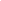 1. Ir grūti saprast, ko patiesībā nozīmē vārdi „Debesu valstība ir jūsu vidū”. 2Tas ir tāpēc, ka šo frāzi nesaprot ego; tas to interpretē sekojoši: kaut kas ārējs atrodas cilvēkā iekšā, un jēgas tam nav. 3Vārds „vidū” šai frāzē ir lieks. 4Debesu Valstība jau esi tu. 5Ko vēl, ja ne tevi, ir radījis Radītājs, un kas vēl, ja ne tu - esi Viņa Valstība? 6Tas arī ir viss Grēku Izlīdzināšanas vēstījums; vēstījums, kas savā veselumā ir daudz vairāk, nekā tā daļu summa. 7Arī tev pieder Valstība, ko ir radījis tavs gars. 8Un, lai arī ego ilūzijas turpina pastāvēt, gars radīt nepārstāj. 9Tevis radītais nav bāreņa statusā, un arī tev nav bāreņa statuss. 10Tavs ego un tavs gars nekad nebūs kop-radītāji, bet tavs gars un tavs Radītājs – gan vienmēr tādi būs. 11Vari būt pārliecināts: tevis radītais ir tik pat drošs, cik tu pats.12Debesu Valstība ir absolūti vienota un pilnībā pasargāta, un ego pār to virsroku negūs. 13Āmen.2. Šis ir uzrakstīts lūgšanas formā - lai to varētu izmantot mirkļos, kad atnāk kārdinājums. 2Un tā ir arī neatkarības pasludināšana. 3Ja tu sapratīsi to pilnībā, tā tev ļoti palīdzēs. 4Savukār mana palīdzība tev ir nepieciešama tāpēc, ka tu savu Pavadoni esi noliedzis, un nu tev ir nepieciešama vadība. 5Mana loma ir patieso nodalīt no neīstā, lai patiesība var izlauzties cauri barjerām, kuras sabūvējis ego, un iespīdēt tavās domās. 6Pār mūsu vienoto spēku ego dominēt nespēs.3. Tagad ir skaidri saprotams, kādēļ ego uzskata garu par savu „ienaidnieku”. 2Ego radās atdalīšanās rezultātā, un tā ilgmūžība ir atkarīga no tā, cik ilgi tu šim atdalīšanās statusam ticēsi. 3Ego - par šo ticības uzturēšanu - ir jāpateicas tev ar kaut kāda veida balvu. 4Bet viss, ko tas var dot, ir īslaicīgās eksistences sajūta, kura sākas ar ego sākumu un beidzas ar tā beigām. 5Ego cenšas tevi pārliecināt, ka tava eksistence ir šī dzīve, jo tā ir arī viņa eksistence. 6Gars – pretī šai īslaicīgās eksistences sajūtai - piedāvā tev zināšanu par esības nepārtrauktību un nesatricināmību. 7Neviens cilvēks, kurš ir piedzīvojis šādu atklāsmi, nekad vairs pilnībā nespēs ticēt savam ego. 608Un kā gan šāds nožēlojams piedāvājums var gūt pārsvaru pār krāšņo Dieva dāvanu?4. Tu, kas esi identificējies ar savu ego, tam, ka Dievs tevi mīl, netici. 2Arī pats tu nemīli to, ko esi izveidojis, un tas, ko tu esi izveidojis, nemīl arī tevi. 3Tā kā ego ir veidots līdz ar Tēva atstumšanu, tad tam arī nav nekādas lojalitātes attiecībā pret to, kurš viņu ir veidojis. 4Tu arī nespēsi aptvert, kas ir reālas attiecības, kas pastāv starp Dievu un starp Viņa radīto, jo esību, ko tu pats esi izveidojis, tu ienīsti. 5Tu esi ieprojicējis ego savu lēmumu atdalīties, bet tas ir pretējs mīlestībai, ko tu izjūti pret sevis izveidoto ego. 6Neviena šīspasaules mīlestība nespēj pastāvēt bez pretpola, un, par cik neviens ego nav izjutis, kas ir mīlestība bez pretpola, tad šāds jēdziens viņa sasniedzamības robežās nepastāv. 7Mīlestība nekavējoties ieplūst ikvienā prātā, kurš to patiesi vēlas, tomēr tas ir jāvēlas nudien - patiesi. 8Citiem vārdiem izsakoties,  tas nozīmē, ka šim prātam ir jāvēlas mīlestība bez pretpoliem, bet šāda veida vēlmē ego piemītošais „dzinulis - dabūt” neeksistē. 5. Pastāv sajūtas, kas ir tik atšķirīgas no jebkā, ko ego spēj dot - ka tu nekad vairs nevēlēsies no tām slēpties, vai arī tās slēpt. 2Ir jāatkārto vēlreiz: tava uzticēšanās tumsai un tās spējai kaut ko noslēpt – lūk, iemesls, kādēļ gaisma nespēj ienākt. 3Bībelē ir daudz atsauču par to, cik neiedomājami lielas ir dāvanas, kas tiek tev pasniegtas, bet kas tev tomēr ir jālūdz. 4Un tas nav noteikums, kādus mēdz uzstādīt ego. 5Tas ir brīnišķīgs nosacījums tam, kas tu esi.  6. Neviens cits spēks, izņemot tevis paša gribu, nebūs pietiekami stiprs, jeb vērtīgs, lai spētu tevi vadīt. 2Šai spēkā tu esi tik pat brīvs, cik Dievs, un tāds tu paliksi mūžīgi. 3Lūgsim manā vārdā Tēvu, lai Viņš saglabā tevī apziņu par Viņa Mīlestību pret tevi un par tavu mīlestību pret Viņu. 4Viņš nekad nav atteicies atbildēt uz šādu lūgumu, jo tajā ir pateikts tas, pēc kā Viņš allaž ir ilgojies. 5Tiem, kas patiesi klauvē, atbildēts tik vienmēr. 6Tev nebūs citus dievus turēt Viņa priekšā, jo citu dievu nav.  7. Tev pat prātā nav ienācis atmest domas, kas pretojas zināšanai. 2Tu saglabā tūkstošiem sīku baiļu lausku, kas traucē ienākt Dievišķajam. 3Gaisma nespēj izspiesties caur sienām, kuras tu veido, lai to bloķētu – jo tā nevēlas anulēt to, ko tu radi. 4Redzēt caur sienām nespēj neviens, tomēr manos spēkos ir sienu apiet. 5Uzmanīgi apskati – vai prātā nav palicis kaut kas no baiļu uzliktajiem šķēršļiem, jo citādi tu nespēsi mani lūgt šo sienu apiet. 6Es varu tev līdzēt vienīgi tā - kā mūs radīja mūsu Tēvs. 7Es tevi mīlēšu, godāšu un saglabāšu absolūtu cieņu pret to, ko tu esi izveidojis, tomēr es to neatbalstīšu, kamēr tas viss nebūs patiesi. 8Tāpat kā Dievs, arī es tevi nespēju pamest, tomēr man ir jāgaida, kamēr tu pat nebūsi izvēlējies sevi pamest. 619Es gaidu ar mīlestību un pacietību, tādēļ tu noteikti lūgsi mani patiesi. 10Es nākšu jau pie pirmās izdevības – ja vien šis aicinājums būs nepārprotams. 8. Esi uzmanīgs un ielūkojies sevī - kas ir tas, ko tu patiesībā lūdz. 2Esi godīgs pret sevi, jo viens no otra mēs nedrīkstam slēpt nekā. 3Kad vēlēšanās lūgt būs patiesa, tad prāta sagatavošanas pirmais solis Dievišķā ienākšanai būs sperts. 4Tam mēs gatavosimies abi kopā, jo, tiklīdz Viņš tevī ienāks, tu varēsi arī citus prātus gatavot Viņa atnākšanai. 5Vai tiešām Viņa noliegums Viņa Valstībā būs vēl ilgs no tavas puses?  9. Lai arī no ego puses noliegta, tomēr allaž tavā prātā dzīva būs - vēlme būt brīvam. 2Dievs tev deva visu. 3Bet šis fakts jau pats par sevi nozīmē to, ka ego nepastāv, un tādēļ liek tam dzīvot pastāvīgās bailēs. 4No ego viedokļa, „pastāvēt” un “piederēt”, tās ir divas atšķirīgas lietas, savukārt Svētā Gara acīs tās nozīmē vienu un to pašu. 5Svētais gars zina: tev pieder viss, un arī tu esi viss. 6Jebkuras atšķirības šajā jomā iegūst jēgu vienīgi tad, ja doma par “iegūšanu”, kas ir neizbēgami saistīta ar iztrūkumu, ir jau akceptēta. 7Un tieši tāpēc mēs neuzskatām, ka pastāv atšķirības starp: man pieder Dieva Valstība, un es esmu Dieva Valstība. 10. Mierpilno Dieva Valstības pastāvēšanu, ko tava saprātīgā prāta daļa ir apzinājusies jau pilnībā, nesaudzīgi projām gaiņā tā prāta daļa, kurā valda ego. 2Ego ir izmisis, jo tas izrāda pretestību praktiski neuzvaramam pārsvaram - vienalga, vai cilvēks ir aizmidzis, vai nomodā. 3Padomā, ar cik lielu entuziasmu tu esi gatavs aizstāvēt ego, un cik maza ir tava vēlme sargāt pareizo domāšanu. 4Kas cits, ja ne prātā jucis cilvēks iesākumā meliem notic, bet pēc tam metas šo ticību sargāt, maksājot par to – ar patiesības cenu? IV. Tam tā nav jābūt1. Ja cilvēks nedzird Dieva Balsi, tad tas ir tāpēc, ka viņš ir izvēlējies tajā neklausīties. 2Bet to, ka viņš klausās sava ego balsī, demonstrē cilvēka  attieksme, jūtas un rīcība. 3Tas ir tas, ko cilvēks grib. 4Viņš cīnās, lai tas paliek viņā, un to viņš modri sargā. 5Cilvēka prāts ir pilns ar shēmām, kā saglabāt sava ego seju, bet nevis - meklēt Kristus seju. 6Spogulis, kurā ego meklē savu atspulgu, tik tiešām ir tumšs. 7Un kā gan citādi viņam turpināt būt melīgam un uzturēt savu eksistenci, ja ne caur spoguli? 628Kur tu sevi meklēsi – būs atkarīgs no tevis paša.2. Es jau teicu, ka, mainot savu rīcību, domas mainīt nevar, savukārt prātu mainīt gan ir iespējams – un to esmu atkārtojis daudzkārt. 2Kad tavs noskaņojums saka tev priekšā, ka izvēle, ko esi izdarījis, ir nepareiza (un tas tā notiek vienmēr, kad nejūti prieku), tad zini, ka tam tā nav jābūt. 3Tamlīdzīgos gadījumos tu vienkārši nepareizi domā par savu brāli, ko ir radījis Dievs, pie tam - redzi tēlu, ko savā tumšajā spogulī ir izveidojis tavs ego. 4Godīgi padomā, kuras ir tavas domas, ko Dievs nebūtu gribējis, un ko tu nedomāji tā, kā Dievs to būt gribējis. 5Godīgi izpēti to, ko esi izdarījis, un attiecīgi, ko esi atstājis nepadarītu, bet pēc tam maini savas domas tā, lai tu domātu - kā to ir paredzējis Dievs. 6Liekas, ka tas ir grūti izdarāms, tomēr tas ir vieglāk, nekā censties domāt pretēji. 7Tavs prāts ir vienots ar Dieva prātu. 8Ja tu šo frāzi noliedz un domā citādi, tad tas satur kopā tavu ego, bet tavu prātu burtiski šķeļ pa daļām. 9Būdams mīlošs brālis, esmu nopietni noraizējies par tavu prātu, un es uzstāju, lai tu, vērodams sevi un savus brāļus, sekotu manam piemēram un abos redzētu dievinātā Tēva brīnum-skaistās radības. 3. Kad tevi māc skumjas, tad zini, ka tam tā nav jābūt. 2Depresija rodas no sajūtas, ka tev kaut kas tiek atņemts - ko tu vēlies un kas tev pietrūkst. 3Atceries, ka tev netiek atņemts nekas cits, izņemot - tevis paša lēmumi, tādēļ sāc lemt pretēji.4. Kad sajūti sevī trauksmi, tad zini, ka šis nemiers ceļas no ego kaprīzēm, un saproti, ka tā tam nav jābūt. 2Ja tu spēj būt uzmanīgs pret ego, tad tik pat daudz, cik tu iestājies par ego, tu spēj būt arī piesardzīgs - pret to.   5. Kad jūti vainassajūtu, tad atceries, ka ego pret Dieva likumiem tik tiešām izturas vardarbīgi, bet ka tas neesi tu, kas to dara. 2Atstāj šos ego „grēkus” manā ziņā. 3Lūk, par ko ir Grēku Izlīdzināšana. 4Bet, kamēr domas par cilvēkiem, kurus tavs ego sāpina, tu nemainīsi, tikmēr Grēku Izlīdzināšana tevi atbrīvot nespēs. 5Ja jūti vainas sajūtu, tas nozīmē, ka tevī valda ego, jo tikai ego spēj izjust vainu. 6Un tā tam nav jābūt. 6. Uzmani savu prātu no ego vilinājumiem un neļauj tam sevi maldināt. 2Tam nav nekā ko tev piedāvāt. 3Kad beigsi tīši izvairīties no garīguma, tu pamanīsi, cik fokusēts ir tavs prāts; tu spēsi pacelties pāri savam nogurumam un izdziedināties. 4Bet tu vēl neesi tik piesardzīgs pret ego prasībām, lai no tām atbrīvotos. 5Un tā tam nav jābūt. 7. Paradumu saistīties ar Dievu un Viņa radīto var izveidot itin viegli, ja vien aktīvi atsakās ļaut savam prātam aizslīdēt projām. 2Šī problēma nav koncentrēšanās problēma, bet gan uzskats, ka neviens, tevi ieskaitot, nav šādu pūļu vērts. 633Konsekventi esi manā pusē, iestājies pret meliem, un neļauj šādam pazemojošam uzskatam vilkt sevi lejup. 4Tie, kam ir atņemtas cerības, šķiet bezjēdzīgi gan paši sev, gan arī man, bet tikai ego ir tas, kurš mēdz palikt bez cerībām.8. Vai jel kad esi apsvēris to, cik daudz iespēju tev ir bijis sevi iepriecināt un no cik daudzām tu esi atteicies? 2Dieva Dēla spēkam ierobežojumu nav, tomēr viņam pieder vara tā izpausmes ierobežot tik daudz, cik pats vēlas. 3Tavs prāts var apvienoties ar manējo un ar savu gaismu izmēzt ārā tavu ego - līdz ar to šo Dieva spēku palaižot vaļā it visā, ko tu domā un ko tu dari. 4Neliecies mierā, kamēr tev nepieder kas mazāks, kā šis, un atsakies pieņemt to, kas nav tavs mērķis. 5Uzmanīgi vēro savu prātu, vai tajā nemājo kādi uzskati, kas bremzē tā spējas, un tad no tiem atkāpies. 6Bet ar savu jūtu palīdzību iztiesā, cik labi tu to dari, jo šis ir vienīgais pareizais tiesāšanas procesa pielietojums. 7Tiesāšana, tāpat kā ikviena aizsardzība, var tikt izmantota vai nu, lai uzbruktu, vai lai aizsargātu; lai ievainotu, vai lai izdziedinātu. 8Tas, kas mums ir jātiesā, ir ego, un viņa prasības šai tiesas procesā mēs apmierināt nedrīkstam. 9Savukār bez tavas lojalitātes, aizsardzības un mīlestības ego pastāvēt nespēs. 10Ļauj, lai to tiesā godīgi, bet atceries, - tev no lojalitātes, aizsardzības un mīlestības pret ego ir jāizvairās.9. Tu esi patiesības spogulis, kur absolūtā gaismā atspīd Pats Dievs. 2Par tumšo ego spoguli tev jāsaka sekojoši vārdi: „Es tajā neskatīšos, jo zinu, ka tajā redzamie tēli nav patiesi.” 3Un tad ļauj Dievišķajam spīdēt tev mieru, zinot, ka tā tam ir jābūt, un tikai tā. 4Viņa Saprāts spīdēja tev – tavā radīšanā, un padarīja dzīvu tavu saprātu. 5Viņa saprāts tev spīd vēl aizvien, un tam ir jāspīd arī – caur tevi. 6Tavs ego nespēj Viņu kavēt tev spīdēt, bet tas var aizkavēt Viņam spīdēt caur tevi. 10. Pirmā Kristus Atnākšana - tas gluži vienkārši ir vēl viens nosaukums, kas apzīmē radīšanu, jo Kristus ir Dieva Dēls. 2Otrā Kristus Atnākšana nenozīmē neko vairāk kā ego valdīšanas beigas un prāta dziedināšanu. 3Es tāpat kā tu tiku radīts pirmajā un aicinu tevi savienoties ar mani otrajā. 4Par Otro Atnākšanu esmu atbildīgs es, un šeit mana tiesāšana, kas tiek izmantota tikai un vienīgi, lai sargātu, nevar būt nepareiza, jo tā nekad neuzbrūk. 5Savukārt tava tiesāšana var būt tik ļoti izkropļots, ka tu uzskati: es, tevi izvēloties, kļūdījos. 6Es apliecinu, ka tā ir tava ego kļūda. 7Un nenoturi sevī to arī par pazemību. 8Tavs ego cenšas tevi pārliecināt, ka viņš ir reāls, bet es - nē, taču, ja es esmu reāls, tad ne vairāk reāls kā tu. 9Tāda zināšana (un es tev garantēju, ka tā nudien ir zināšana) nozīmē, ka tavās domās ir ienācis Kristus un tavu prātu ir izdziedinājis. 6411. Es tavam ego neuzbrūku. 2Es drīzāk strādāju ar tavu augstāko prātu, kas ir Svētā Gara mājas, vienalga, vai tu esi nomodā, vai guli; gluži tāpat kā to dara tavs ego ar tavu zemāko prātu, kas, savukārt, ir ego mājas. 3Es šajā procesā esmu tava modrība, jo tu esi pārāk apjucis, lai savas sabūvētās cerības atpazītu pats. 4Es nekļūdos. 5Tavs prāts noteikti izlems ar mani apvienoties, bet abi kopā mēs esam neuzvarami. 6Tu manā vārdā pulcēsies kopā ar saviem brāļiem, un tavs veselais saprāts tiks atjaunots. 7Es augšāmcēlu mirušos ar to, ka es zināju, ka dzīvība ir mūžības simbols visam tam, ko ir radījis Dievs. 8Tad kādēļ gan tu domā, ka man varētu būt grūti iedvesmot tos, kuros nav gara, vai stabilizēt nestabilos? 9Es neuzskatu, ka pastāv brīnumu grūtību pakāpes; bet tu uzskati. 10Es saucu, un tu atbildēsi. 11Es brīnumus saprotu kā dabisku lietu, jo tie ir mīlestības izpausme. 12Mans aicinājums ir tik pat dabisks, kā tava atbilde, un tik pat neizbēgams. V. Ego-ķermeņa ilūzija1. Viss notiek uz labu. 2Izņēmumu, ja neskaita ego tiesāšanu, nav. 3Pret to, ko ego ielaiž savā apziņā, tas izturas ar maksimālu piesardzību, un tas nav labs veids, kā sabalansētam prātam turēties kopā. 4Līdz ar to, ka ego neļauj savai motivācijai nonākt līdz tavai apziņai, tas kļūst vēl nelīdzsvarotāks; bet tas savukārt vairo kontroli, un nevis veselo saprātu. 5Un ego ir visi iemesli tā darīt, jo tā mērķis ir atbilst domu sistēmai, kas ir tā izcelsmes pamatā un kurai tas kalpo. 6Vesela saprāta tiesas process neizbēgami tiesās: pret ego; bet no ego viedokļa veselais saprāts ir jāiznīcina – tā pašsaglabāšanās interešu vārdā. 2. Ego dis-balansa stāvokļa galvenais cēlonis ir tā nespēja atšķirt, kur ir ķermenis un kur ir Dieva Domas. 2Dieva Domas no ego skatupunkta ir nepieņemamas, jo tās skaidri norāda uz to, ka neeksistē pats ego. 3Tādēļ ego vai nu tās deformē, vai arī atsakās tās pieņemt vispār. 4Tomēr tas nespēj likt tām mitēties. 5Tādēļ ego cenšas kontrolēt ne tikai „nepieņemamos” ķermeņa impulsus, bet arī Dieva Domas, jo to apdraud abas šīs lietas. 6Ņemot vērā gan šo apdraudējumus, gan arī primāri bažījoties par sevis saglabāšanu, ego šīs abas lietas uztver kā vienu un to pašu. 7Uztverot tās kā vienu veselu, ego cenšas sevi paglābt no iznīcības, kas notiktu neizbēgami, ja cilvēkam būtu pieejama zināšana.  653. Jebkura domu sistēma, kura jauc vietām Dievu un ķermeni, noteikti būs nesaprātīga. 2Savukārt no ego skatupunkta raugoties, šis juceklis ir svarīgs, jo ego tiesāšanas kritērijs ir: vai nu draudu esamība, vai neesamība. 3Kaut kādā ziņā ego bailes no Dieva ir loģiska lieta, jo ideja par Dievu ego aizslauka mēslainē. 4Savukārt bailēm no ķermeņa, ar ko tik cieši identificējas ego, nav vispār nekādas jēgas.4. Ķermenis ir ego mājas, jo ego pats to ir izvēlējies. 2Tā ir vienīgā identifikācija, ar kuru ego jūtas drošs, jo ķermeņa ievainojamība – lūk, viņa labākais arguments, ka tu neesi Dievišķs. 3Tas ir uzskats, ko ego labprāt atbalsta. 4Tomēr ego ķermeni arī ienīst, jo nespēj to pieņemt kā pietiekami labu, lai ķermenis kalpotu kā tā mājas. 5Lūk, šī ir tā vieta, kur prāts faktiski kļūst apmāts. 6Ego prātam saka, ka prāts ir daļa no ķermeņa un ka ķermenis ir tā sargs, bet vienlaicīgi prātam tiek teikts, ka ķermenis to pasargāt nespēj. 7Tādēļ prāts jautā: „Tad kur lai es meklēju aizsardzību?” uz ko ego atbild, „Griezies pie manis.” 8Prāts, un ne bez iemesla, atgādina ego, ka tas pats ir uzstājis, ka vēlas identificēties ar ķermeni, tādēļ griezties pie ego pēc aizsardzības nav nekādas jēgas. 9Uz to ego nav nekādas reālas atbildes, jo šāda atbilde nepastāv, tomēr ego šeit izmanto tipisku risinājumu. 10Tas šādu jautājumu izsvītro ārā no prāta apziņas vispār. 11Kad šis jautājums ir izstumts ārpus apzināšanās, tas var radīt un arī rada neērtības sajūtu, tomēr uz to atbildēt nav iespējams, jo to nav iespējams uzdot. 5. Un tas ir jautājums, uz kuru atbilde ir jāmeklē noteikti: „Kur lai es meklēju aizsardzību?” 2”Lūdziet un jums taps dots” nenozīmē, ka to, ko tu nespēj atpazīt, tev būtu jāmeklē akli vai izmisušam. 3Jēgpilnu meklēšanu var gan apzināti uzņemties, gan apzināti organizēt, gan apzināti virzīt. 4Ir jānoformulē skaidri mērķis, un tad to ir jātur prātā. 5Mācīšanās process un vēlme mācīties ir divas nešķiramas lietas. 6Veiksme mācībās nāk kopā ar ticību apgūstamās lietas vērtībai. 7Tomēr ne visam, ko tu vēlies uzzināt, piemīt ilglaicīga vērtība. 8Vēl vairāk - daudz no lietām, kuras cilvēki vēlas mācīties, viņi izvēlies tieši tādēļ, ka tās nav ilgstošas.6. Ego uzskata, ka neveltīt sevi tam, kas ir mūžīgs, viņam ir izdevīgi, jo viss, kas ir mūžīgs, noteikti nāk no Dieva. 2Mūžīga esība, tā ir viena no funkcijām, ko ego ir centies attīstīt, tomēr tam sistemātiski neveicas. 3Strīdā par mūžību, gluži tāpat kā visās pārējās problēmās, kuras jebkādā veidā ir saistītas ar reāliem jautājumiem, ego ielaižas dažādos kompromisos. 4Tādējādi - iesaistoties nesvarīgu problēmu risināšanā – patiesos jautājumus ego cer noslēpt un prātā tos neielaist. 665Tieši šādam nolūkam kalpo ego raksturīgā aizņemtība ar nebūtiskām lietām. 6Raizēšanās par problēmām, kuras nav iespējams atrisināt – lūk, ego iemīļotais veids, kā attālināt mācīšanās procesu. 7Visu šo taktiku labirinta pielietošanas laikā - vienīgais jautājums, ko nekad neuzdod cilvēki, kuri tās risina, ir: „Priekš kā tas viss?” 8Šis ir jautājums, kuru tev noteikti jāmācās uzdot par visām lietām. 9Kāds ir tavs mērķis? 10Un, lai arī kāds šis mērķis nebūtu, tavus sasniegumus tas virzīs uz priekšu automātiski. 11Kad cilvēks savu lēmumu pieņem, vadoties no sava mērķa, tikai tad viņš izlemj, kas būs viņa nākotnes centieni; šis lēmums darbojas tik ilgi, kamēr cilvēks savas domas atkal nenomaina.VI. Dieva balvas1. Patieso „baiļu” avotu ego neatpazīst, un, ja tu sevi asociē ar ego, tad situāciju (tādu, kāda tā ir) tu redzēt nespēj. 2Tikai un vienīgi tava lojalitāte attiecībā pret ego dod tam spēju iegūt pār tevi visu varu. 3Līdz šim par ego es runāju kā par atsevišķu lietu, kas darbojas pati par sevi. 4Man bija nepieciešams tevi pārliecināt, ka tavos spēkos nav to tik viegli atlaist, bet ka tev ir jāsaprot, cik liela daļa no tavas domāšanas ir virzīta uz ego. 5Tomēr mēs nevaram ego tik droši un vienkārši tā atstāt, jo tad mēs uzskatām, ka – tik ilgi, kamēr te esam, jeb tik ilgi, kamēr uzskatām, ka te atrodamies – mēs dzīvojam nemitīgā konfliktā. 6Ego ir nekas vairāk kā daļa no tava uzskata par to, kas tu esi. 7Bet pastāv vēl kāda tava dzīve, kas ir turpinājusies vienmēr un bez pārtraukuma, un tā vienmēr ir bijusi un allaž būs pilnībā neskarta – pretēji taviem centieniem to atdalīt.2. Kamēr mācies izvairīties no ilūzijām, atceries, ka tavs parāds tava brāļa priekšā ir kas tāds, ko tu nekad nedrīksti aizmirst. 2Tās ir tās pašas parādsaistības, ko tu esi parādā arī man. 3Ik reiz, kad attiecībā pret otru cilvēku rīkojies egoistiski, tu atgrūd gan žēlsirdību pret savu parādu, gan arī pret savu dievišķo uztveršanas procesu, ko šāda žēlsirdība var radīt. 4Te tik tiešām drīkst izmantot terminu „dievišķs”, jo, tiklīdz tu saproti to, cik liels ir tavs parāds visai Dievabērnu Brālībai, kuras sastāvā esmu arī es, tu esi pietuvojies zināšanai tik tuvu, cik vien tava uztvere to spēj. 5Tad plaisa kļūst tik šaura, ka zināšana pavisam viegli tiek tai pāri; un tieši zināšana ir tas, kas parādsaistības iznīcina uz mūžiem. 3. Pagaidām tava uzticība pret mani nav diez cik liela, bet tā vairosies, ja ar vien biežāk un biežāk pēc padomiem vērsīsies pie manis, un nevis pie ego. 2Un iegūtie rezultāti būs tie, kas vēl  un vēlreiz tevi pārliecinās par to, ka šī ir vienīgā veselā saprāta izvēle, ko ir iespējams pieņemt. 673Ja cilvēks pieredz, ka kāda viņa izvēle ir nesusi mieru, savukārt kāda cita – tikai haosu, tad nekāda pārliecināšana viņam vairs nav vajadzīga. 4Ja mācāmies un par to saņemam apbalvojumu, tad tas būs daudz efektīvāk, nekā tad, ja mācoties jūtam sāpes, jo sāpes ir ego ilūzija, un sāpju rezultāts būs nekas vairāk kā vien īslaicīgs efekts. 5Turpretī Dieva apbalvojumi ir pamanāma uzreiz, jo tie tiek dāvāti bezgalīgi. 6Un, tā kā šīs balvas atpazīsti tu, un nevis ego, tad arī pats atpazīšanas process norāda uz to, ka tu un tavs ego nav viens un tas pats. 7Iespējams, tev šķiet, ka šo atšķirību jūsu starpā esi jau pieņēmis, tomēr pārliecināts par to vēl neesi. 8Un uz to norāda tavs uzskats, ka ir jāizvairās no tā visos iespējamos veidos; bet ego pazemojot, kontrolējot, vai nosodot - tu no tā vaļā netiksi. 4. Ego un gars viens otru neatpazīst. 2Tas ir vienīgais veids  - pastāvot vienam no otra atdalīti - kā sašķeltais prāts spēj pats savu šķelšanos izturēt. 3Kad prāts ir sašķelts, tad cilvēks savus patiesos un dabiskos impulsus noliedz nevis tāpēc, ka atdalījies un neatkarīgs ir ego, bet gan tāpēc, ka tu pats gribi domāt, ka esi nodalījies un vari būt patstāvīgs. 4Lai arī ego kalpo kā instruments, kā šādu vēlmi uzturēt, tomēr lēmums šo instrumentu izmantot, kurš palīdz atdalīšanos paildzināt – vienalga ir tavs. 5. Kā gan var cilvēkam iemācīt kādas lietas vērtību, ja viņš to tīši nepieņem. 2Droši vien, viņš to nepieņem tādēļ, ka viņš šo lietu nevērtē. 3Un tu vari vienīgi viņam rādīt, cik viņš bez tās jūtas nelaimīgs, kā arī palēnām šo lietu padarīt šim cilvēkam tuvāku - lai kļūst pamanāms, ka ciešanas, kad šī lieta tuvojas, mazinās. 4Tā – ar šīs lietas klātesamību – šis cilvēks mācās ieraudzīt, ka ciešanas ir saistītas ar šīs lietas neesamību, un ierauga arī pretpolu – ciešanu mazināšanos, kas notiek līdz ar šīs lietas klātesamību. 5Pamazām mainot savas domas par konkrētās lietas vērtību, cilvēks šo lietu sāk arvien vairāk gribēt. 6Es tev mācu sekojošo: ciešanas ir saistītas ar ego, bet prieks - ar garu. 7Tu visu laiku mācīji sev pretēji. 8Tomēr vēl aizvien tavās rokās ir brīvība izlemt: vai tik tiešām tu vēlies ego atlīdzību – ja tev ir pieejamas balvas no Dieva?6. Šajā mirklī es daudz vairāk uzticos tev, nekā tu uzticies man, tomēr ne vienmēr tas tā būs. 2Tava misija ir ļoti vienkārša. 3Tev tiek lūgts dzīvot tā, lai tu apliecini, ka tu neesi ego un ka ceļš, ko esmu izvēlējies es, kur informācijas avots ir Dievs, ir pareizais. 4Dievišķajam patīk, ka es tev uzticos, un Tas manus lēmumus Grēku Izlīdzināšanā atzīst, jo mana griba vienmēr ir tas pats, kas Viņa griba. 5Jau iepriekš teicu, ka es esmu tas, kurš ir atbildīgs par Grēku Izlīdzināšanu. 6Un tas ir tikai tāpēc, ka es to paveicu, būdams vēl cilvēks, un līdz ar to tagad varu to paveikt arī caur citiem cilvēkiem. 7Es sevis izvēlētajos kanālos neviļos, jo es tiem došu savu spēku tik ilgi, kamēr tiem mans spēks būs nepieciešams. 687. Kopā ar tevi pie Dievišķā iešu - es, un, pateicoties manai uztverei, Viņš šai mazajai plaisai pāri varēs tikt bez vilcināšanās. 2Un, ja tu būsi pateicīgs savam brālim, tad tā būs vienīgā dāvana, ko es par to no tevis vēlēšos. 3Es to aiznesīšu Dievam tavā vietā, jo es saprotu, ka zināt savu brāli pilnīgi noteikti nozīmē zināt arī Dievu. 4Ja tu savam brālim būsi pateicīgs, tad tu arī Dievam būsi pateicīgs – par Dieva radīto. 5Un, līdz ar pateicību tu iepazīsti savu brāli, bet par brāli ikvienu cilvēku padara viens vienīgs patiesas iepazīšanas mirklis, jo ikviens tavs brālis ir no tava Tēva. 6Mīlestība lietas nepakļauj, bet gan sakārto tās pareizajā kārtībā. 7Tu esi Dieva Valstība, un tādēļ es spēju vest tevi atpakaļ pie radīšanas. 8Šajā brīdī to, ko tu radi, tu neredzi, tomēr - ja lietas pastāv nošķirti, tās tomēr pastāv. 8. Ja tu savam brālim kļūsti tuvāks, tu satuvinies arī ar mani, bet kad tu no viņa attālinies, tu attālini no sevis arī mani. 2Glābšana – tas ir mēģinājums sadarboties. 3Bet sadarboties nespēs tie cilvēki, kuri ir atdalījušies no Dievadēlu Brālības - jo tādējādi viņi būs atdalījušies arī no manis. 4Dievs nāks pie tevis tikai tad, kad tu dosi Viņu arī saviem brāļiem. 5Vispirms iepazīsti viņus, un tikai tu būsi gatavs dzirdēt Dievu. 6Tas ir tāpēc, ka mīlestība - ir funkcija, kas vieno. VII. Radīšana un komunikācija1.Lai arī ir skaidrs, ka katras ego ilūzijas detalizēts saturs nav būtisks, tomēr labāk ilūzijas labošana veicas tad, ja ir pieejams konkrēts konteksts. 2Un ego ilūzijas ir pietiekami konkrētas, lai arī prāts pēc savas dabas ir abstrakts. 3Bet, kad prāts sašķeļas, tad daļa no tā kļūst konkrēta. 4Šī konkrētā daļa tic ego, jo ego ir atkarīgs no konkrētības. 5Ego - tā ir prāta daļa, kura tic, ka tavas eksistences priekšnoteikums ir - atdalīšanās. 2. Viss, ko uztver ego, ir veselums, tikai atdalījies, bet pašā uztveršanas procesā komunikācijas, kas liecinātu par esību, nav. 2Līdz ar to ego ir pret jebkādu komunikāciju, izņemot tik, cik komunikāciju ir iespējams izmantot, lai sašķeltību stiprinātu, un nevis lai to anulētu. 3Šāda ego komunikācija, tāpat kā viss pārējais, kas ir tā varā, pamatojas paša ego domāšanas sistēmā. 4Šo komunikāciju kontrolē ego vajadzība sevi sargāt, un, tiklīdz tuvojas kas bīstams, ego komunikāciju pārtrauc. 5Šāda pārtraukšana var būt gan reakcija attiecībā pret kādu konkrētu cilvēku, gan reakcija pret veselu cilvēku grupu. 6Pateicoties savai konkrētajai domāšanai, ego pēc šīs komunikācijas pārtraukšanas veido mākslīgus vispārinājumus, kur nav abstrakciju. 7Ego gluži vienkārši savā konkrētajā un specifiskajā veidā reaģē uz visu, ko tas savā uztveršanas procesā attiecina uz sevi.  693. Bet Gars - tieši pretēji - uz visu, ko tas atpazīst kā patiesu, reaģē vienādi, savukārt uz visu pārējo nereaģē vispār. 2Gars necenšas noskaidrot, kas ir patiess un kas nē. 3Tas gluži vienkārši zina: viss patiesais ir tas, ko radījis Dievs. 4Tas atrodas tiešā un absolūtā saskarsmē ar ikkatru aspektu it visā, kas ir radīts, jo atrodas tiešā un absolūtā saskarsmē ar savu Radītāju. 5Šāda komunikācija ir Dieva griba. 6Radīšana un komunikācija ir sinonīmi. 7Ikvienu prātu Dievs radīja - izplešot uz to Savu Prātu, tādējādi uz mūžīgiem laikiem šo komunikāciju nostiprinot kā Viņa Prāta un Gribas uztveres kanālu. 8Tā kā patiesā saskarsmē var atrasties tikai līdzīga veida būtnes, tad Viņa radības dabiskā veidā komunicē - gan ar Viņu, gan kā Viņš. 9Šī komunikācija ir pilnībā abstrakta, jo, to pielietojot, tās raksturīpašība ir universālums, un tā nepakļaujas nekādiem tiesāšanas procesiem, nekādiem izņēmumiem un nekādām pārmaiņām. 10Dievs radīja tevi – kā komunikāciju; Viņš radīja tevi – komunikācijai. 11Prāts savu funkciju var mainīt, tomēr tas nespēj sev piedēvēt funkcijas, kas tam netika piešķirtas. 12Tieši tādēļ prāts nevar pilnībā zaudēt spēju būt saskarsmē, pat ja tas no komunikācijas atsakās – savas pastāvēšanās vārdā. 4. Eksistence tāpat kā esība balstās - komunikācijā. 2Eksistence konkretizē – kā, priekš kam un ar ko ir vērts iesaistīties komunicēšanā. 3Bet Esība pastāv bez šādas sadales. 4Tas ir stāvoklis, kurā prāts atrodas saskarsmē ar it visu, kas ir reāls. 5Tik lielā mērā, cik tu pieļauj, ka šis stāvoklis tiek ierobežots, tu ierobežo arī savas realitātes sajūtu, bet tā ir pilnīga vienīgi tad, ja realitāte tiek atzīta visa - tās brīnišķajā patiesu attiecību kontekstā ar tevi. 6Tāda ir tava realitāte. 7Nesabojā to un nenovērsies no tās. 8Tā ir: tavas īstās mājas, tavs īstais templis un tava īstā Esība. 5. Dievs, Kurš ietver sevī visu, kas pastāv, radīja būtnes, kuras ir individuālas pilnīgi visā, bet kuras, lai vairotu savu prieku, vēlas ar visu arī dalīties. 2Neko, kas ir reāls, nav iespējams pavairot nekā citādi, kā tikai – ar to daloties. 3Tieši tādēļ Dievs tevi arī radīja. 4Jo daloties Dievišķā Abstrakcija gūst prieku. 5Tā arī ir visa dalīšanās jēga. 6Jautājumi „kā”, „ko” un „ar ko” šeit nav atbilstoši, jo patiesi radītais dāvā visu, tā kā tas spēj radīt tikai līdzīgu sev. 7Atceries, ka Valstībā nepastāv atšķirības starp piederēt un starp būt, kā tas ir eksistencē. 8Esības stāvoklī prāts dāvā visu un vienmēr. 6. Bībelē tiek nebeidzami atkārtots: Dievs ir jāslavē. 2Tas nebūt nenozīmē to, ka ir nepārtraukti Viņam jāatgādina, cik Viņš ir brīnišķīgs. 3Viņam nav ego, ar kura palīdzību šādu slavināšanu pieņemt, kā arī nav uztveres, ar kuras palīdzību to iztiesāt. 4Bet – kamēr radīšanas procesā tu savu lomu neieņem, tikmēr Viņa prieks nav pilnīgs, jo arī tavs prieks ir nepilnīgs. 705Un to Viņš zina. 6Viņš zina to Savā Esībā, un sajūt to caur Sava Dēla sajūtām. 7Bet, ja Viņa kanāli ir ciet, tad Viņa Mīlestības nepārtrauktā plūsma pārtrūkst; Viņš jūtas vientuļš, ja prāts, ko Viņš ir radījis, nekomunicē ar Viņu tieši.7. Dievs tavu Valstību ir tev saglabājis, bet Viņš nevar dalīties ar tevi Savā Priekā, kamēr tu to neapzinies ar visu savu prātu. 2Ar atklāsmi vien nepietiek, jo tā ir komunikācija tikai no Dieva puses. 3Dievam nav nepieciešam, lai atklāsmes atgrieztos pie Viņa atpakaļ, kas arī nav iespējams; bet ko viņš gan noteikti vēlas – lai tās tiktu nesta tālāk pie citiem cilvēkiem. 4Tomēr pati par sevi atklāsme šajā brīdī nekā nedod; tās saturu nav iesējams nodot otram, jo prātam, kurš šajā brīdī to saņem, tā ir dziļi personiska. 5Tomēr šis prāts var nodot to citiem prātiem - caur komunikāciju, ko šī atklāsme ir atnesusi.  8. Dievs tiek slavēts tad, ja kāds prāts iemācās būt pilnībā noderīgs. 2Bet tas ir iespējams tikai tad, ja cilvēks ir gan svēts, gan bez-vainīgs, jo divām šādām pārliecībām ir jāsadzīvo vienlaicīgi. 3Patiesi noderīgi cilvēki ir neievainojami, jo viņi nesargā savu ego, līdz ar to nekas tos nespēj sāpināt. 4Viņu izpalīdzība - tā ir viņu Dieva godināšana, un Viņš šo slavināšanu atgriež viņiem atpakaļ, jo viņi ir tādi paši kā Viņš, un tad viņi līksmo kopā. 5Dievs izpaužas - pie viņiem un caur viņiem, un viscaur Valstībā valda liela līksmība. 6Arī ikviens prāts, kurš ir spējis mainīties, šim priekam pievienojas - līdz ar savu individuālo gribu šajā priekā dalīties. 7Patiesi palīdzoši cilvēki – tie ir Dieva brīnumu darītāji, kurus es vadīšu, kamēr mēs visi savienosimies Valstības priekā. 8Es vadīšu tevi turp, kur tu spēsi patiesi palīdzēt, un vadīšu pie tiem cilvēkiem, kuri caur tevi sekos manai vadībai. 715. NodaļaDZIEDINĀŠANA UN VIENGABALAINĪBAIevads1. Dziedināt – tas nozīmē padarīt laimīgu. 2Es jau tev ieteicu, lai tu pārdomā, cik daudz iespēju sevi iepriecināt tev ir bijis, un no cik daudzām no tām tu esi atteicies. 3Citiem vārdiem izsakoties, tu attiecies sevi dziedināt. 4Gaisma, kas ir tevī - tā ir prieka gaisma. 5Šis starojums nav saistīts ar skumjām. 6Prieks izraisa sabalansētu vēlmi tajā dalīties, un sekmē prāta dabisko impulsu reaģēt kā vienam veselam. 7Tie cilvēki, kuri cenšas izdziedināties, bet paši nav pilnībā priecīgi, vienlaicīgi var izsaukt dažādas atšķirīgas reakcijas, un tādējādi atņem apkārtējiem cilvēkiem prieku atbildēt no sirds. 2. Lai tu dzīvotu no sirds, tev ir jābūt laimīgam. 2Tā kā bailes un mīlestība līdzās pastāvēt nespēj un tā kā nav iespējams būt vienlaicīgi gan baiļpilnam, gan dzīvam, tad vienīgais iespējamais viengabalainais stāvoklis ir mīlestība. 3Nav atšķirības starp mīlestību un prieku. 4Tādēļ vienīgais iespējamais viengabalainais stāvoklis ir - būt pilnībā priecīgam. 5Tādēļ dziedināt, jeb padarīt līksmu ir tas pats, kas savākt kopā un padarīt par vienu veselu. 6Un tieši tādēļ nav nekādas atšķirības, kurai no Dievišķās Brālības daļām, vai caur kuru no šīs Brālības daļām dziedināšana tiek piedāvāta. 7Jebkurai tās daļai dziedināšana nes labumu, un nes labumu vienādā mērā. 3. Tu tiec svētīts līdz ar ikvienu sava brāļa labo domu, lai arī kur viņš atrastos. 2Un tev ar pateicību ir jāsvēta viņu arī pretī. 3Tev nav jāpazīst ik katru savu brāli personīgi, vai arī viņiem - tevi. 4Gaisma ir tik spēcīga, ka tā staro cauri visai Brālībai un atgriežas atpakaļ – pasakoties Tēvam, ka Viņš Savu līksmi pār to ir izstarojis. 5Tikai Dieva svētie bērni ir tā vērti, lai kļūtu par Viņa brīnišķā prieka kanāliem, jo tikai viņi ir pietiekami brīnišķi, lai to paturētu – ar to daloties. 6Dieva bērnam ir neiespējami mīlēt savu tuvāko citādi, kā vien - mīlot to kā sevi pašu. 7Tādēļ dziedinātāja lūgšana ir sekojoša: 	8Ļauj man iepazīt šo brāli tāpat, kā es pazīstu sevi.72I. Tā ir Svētā Gara ielūgšana1. Dziedināšana ir doma, ar kuras palīdzību divi prāti var uztvert savu vienotību un līdz ar to iegūst prieku. 2Šis prieks iegriežas ikvienā Dievabērnu Brālības nostūrī un aicina brāļus priecināties kopā, bet Dievam tas ļauj pie viņiem aiziet – viņos un caur viņiem. 3Tikai izdziedināts prāts spēj piedzīvot ilgnoturīgu atklāsmi, jo atklāsme ir absolūtā prieka pieredze. 4Ja tu neizvēlies būt priecīgam, tad tavam prātam nevar piederēt tas, par ko tas nav izvēlējies būt. 5Atceries, ka gars atšķirību starp piederēšanu un būšanu nepazīst. 6Augstākais saprāts domā atbilstoši likumiem, kam paklausa gars, un līdz ar to slavē tikai Dieva likumus. 7Garam iegūšanas process šķiet bezjēdzīgs, savukārt došanā tas jēgu redz. 8Garam pieder viss, gars caur došanu sev patur visu un līdz ar to rada, tāpat kā radīja Tēvs. 9Lai arī šāda veida domāšana lietu iegūšanai ir pilnībā sveša, tomēr šāda ideja var būt saprotama pat viszemākajam prātam. 10Ja tu dalies ar materiālām vērtībām, tad materiālās lietas tiek sadalītas. 11Ja tu dalies ar domu, tu to nesamazini. 12Šī doma vēl aizvien ir tava, lai arī tā tiek atdota visa pilnībā. 13Tālāk, ja cilvēks, kuram tu šo domu dod, pieņem to kā savējo, tad viņš to nostiprina arī tavā prātā, bet tādējādi šo domu pastiprina vēl vairāk. 14Ja tu spēj pieņemt ideju, ka arī pasaule ir viena no šīm domām, tad izzūd arī visa tava ticība ego izveidotajai došanas asociēšanai ar zaudēšanu.   2. Sāksim savu atkal-atdzimšanas procesu ar pāris vienkāršām koncepcijām:2Doma, tiklīdz tā tiek nodota tālāk, pieaug.3Jo vairāk tādu cilvēku, kuri tai tic, jo spēcīgāka tā kļūst.4Viss ir doma.5Tad, kā gan ir iespējams došanu asociēt ar zaudēšanu? 3. Tā ir Svētā Gara ielūgšana. 2Esmu jau teicis, ka es varu nonest tev Svēto Garu lejup, tomēr - vienīgi pēc tava lūguma. 3Svētais Gars atrodas tavā veselajā saprāta daļā, tāpat kā tas atradās arī manā. 4Bībele saka: „Savā starpā turiet tādu pat prātu, kāds ir arī Kristū Jēzū”, un šo teicienu ir jāizmanto kā svētību. 5Tā ir svētība - brīnumdara domāšanai. 6Tā prasa, lai tu domātu tāpat, kā domāju es, pievienojoties man - Kristus domāšanā. 4. Svētais Gars ir vienīgā Svētās Trīsvienības daļa, kurai ir simboliska funkcija. 2Viņš tiek uztverts kā Dziedinātājs, Mierinātājs un Vadītājs. 3Viņš tiek aprakstīts arī kā kaut kas tāds, kas ir „atsevišķs”, savrups no Tēva un no Dēla. 734Es pats teicu „Ja es iešu, es sūtīšu tev vēl vienu Mierinātāju, un viņš dzīvos kopā ar tevi.” 5Šī Svētā Gara simboliskā funkcija padara Viņu par grūti saprotamu, jo simbolisms pret dažāda veida interpretācijām ir nepasargāts. 6Es esmu cilvēks un arī viena no Dieva radībām, un mana saprātīgā prāta daļa, kura nākusi no Svētā Gara, jeb no Universālās Atklāsmes, kā pirmo un svarīgāko man iemācīja to, ka šī Atklāsme ir paredzēta visiem. 7Ja manī pašā Tās nebūtu, es to nezinātu. 8Un šajā kontekstā tik tiešām iederas vārds „zināt”, jo Svētais Gars ir tik pietuvināts zināšanai, ka Tas to arī izraisa; vai precīzāk izsakoties, Tas ļauj tai ienākt. 9Jau iepriekš esmu runājis par augstāko, jeb „patieso” uztveršanu, kas ir tik tuva patiesībai, ka Dievs Pats spēj tikt pāri sīkajām nepilnībām. 10Zināšana ir gatava plūst vienmēr un visur; vienīgais, ko tā nespēj izrādīt, ir pretestība. 11Tādēļ - tev ir iespēja to aizkavēt, bet pilnībā pazaudēt tu to nespēsi nekad. 5. Svētais Gars ir Kristus Prāts, kurš apzinās, ka zināšana pastāv un ka tā atrodas viņpus uztveršanas robežām. 2Viņš parādījās līdz ar atdalīšanos - gan lai pasargātu, gan vienlaicīgi lai iedvesmotu arī uz Grēku Izlīdzināšanas faktoru. 3Pirms tam dziedināt nebija nekādas vajadzības, jo nebija cilvēku, kuri justos neapmierināti. 4Svētā gara Balss ir Aicinājums uz Grēku Izlīdzināšanu, jeb uz prāta viengabalainības atjaunošanu. 5Kad Grēku Izlīdzināšana būs pabeigta un kad visa Dievabērnu Brālība būs dziedināta, tad Aicinājums atgriezties vairs nepastāvēs. 6Bet tas, ko Dievs rada, ir mūžīgs. 7Bet Svētais Gars paliks kopā ar Dieva Dēliem, svētot viņu radīto un uzturot to visu līksmības gaismā. 6. Dievs ciena pat Savu bērnu ačgārni radītās lietas, jo tās ir veidojuši viņi. 2Bez tam Savus bērnus Viņš svētī arī ar domāšanu, kas spēj pacelt viņu uztveri tādā augstumā, ka tie var teju vai aizsniegties līdz Viņam. 3Svētais Gars ir Grēku Izlīdzināšanas Saprāts. 4Bet tas ir saistīts ar prāta stāvokli, kas ir tik tuvs Vien-prātībai, ka pāreja uz to beidzot kļūst pieejama. 5Uztveršana nav zināšana, bet tā var pārvērsties par zināšanu, kas nozīmē, ka tu vari doties tai pretī. 6Varbūt vēl vairāk te noderētu tas, ja mēs lietotu precīzāku vārda „pārvērst” nozīmi – t.i. „pārnest” - jo pēdējo soli veic Dievs.7. Svētais Gars, kas nozīmē visas Dievabērnu Brālības kopīgu Atklāsmi, mudina pieslēgties tādam uztveršanas procesam, kur daudzi elementi līdzinās Debesu Valstībai pašai par sevi:2Pirmkārt, ir pilnībā skaidrs, ka gars ir universāls, un neviens, kurš to sasniedz, ne uz mirkli nešaubās, ka došana nozīmē to pašu, ko gūšana.  3Otrkārt, tas nav spējīgs uzbrukt, tajā nav agresijas, un tādējādi tas ir pilnībā atvērts. 744Tas nozīmē, ka, lai arī zināšanu garā nav, tas tai nerada arī šķēršļus. 5Un visbeidzot, gars rāda ceļu, kas vedīs tālāk pat par dziedināšanu, ko tas pats ir atnesis; tas prātu izved ārpus vientulības – ievedot radīšanas ceļā. 6Tieši šajā brīdī notiek kvantitatīvās pārmaiņas, kas ir pietiekamas, lai rastos patiesi kvalitatīvas pārmaiņas. II. Dieva Balss1.Dziedināšana - tā nav radīšana; tā nozīmē - labošanu. 2Svētais Gars dziedināšanu veicina, skatoties tai pāri – uz to, kas Dieva bērni bija pirms dziedināšana kļuva nepieciešama, un kas tie būs, kad būs izdziedināti. 3Šīm pārmaiņām laika secības ritmā būtu jābūt jau pazīstamām, jo tās līdzinās laika uztveres pārbīdei, ko ievieš brīnums. 4Svētais Gars – tā ir motivācija uz brīnumdara domāšanas veidu; tas ir lēmums savu atdalīšanos dziedināt, no tās atsakoties. 5Tava griba tevī ir visu laiku, jo tavā prātā to ielika Dievs, un, lai gan tu to vari turēt miega stāvoklī, tomēr pavisam iznīcināt tu to nespēj. 6Tas ir Pats Dievs, kurš uztur tavu gribu dzīvu – pārceļot to no Sava Prāta uz tavējo tiklīdz pienāk laiks. 7Un brīnums – tas ir atspulgs šai Tēva Gribas vienotībai ar savu Dēlu.2. Svētais Gars – tas ir svētības gars. 2Tas ir Aicinājums atgriezties, ar ko Dievs svētī Savus Dēlus, kuru prāti ir atdalīti. 3Tas ir tas, uz ko tiecas prāts. 4Līdz atdalīšanās brīdim prātam nebija nekāda nolūka, jo pirms tam prāts gluži vienkārši pastāvēja, bet Aicinājums domāt pareizi tam nebūtu bijis saprotams. 5Svētais Gars – tā ir Dieva Atbilde uz atdalīšanos; tas ir instruments, ar kura palīdzību dziedina Grēku Izlīdzināšana, kamēr pie radīšanas nav atgriezts viss prāts kopumā.   3. Grēku Izlīdzināšanas princips un atdalīšanās aizsākās vienlaicīgi. 2Tiklīdz  parādījās ego, tā Dievs saprātā ievietoja arī Aicinājumu priecāties. 3Šis Aicinājums ir tik spēcīgs, ka, tiklīdz Tas sāk skanēt, tā ego parasti izplēn. 4Tieši tādēļ tev ir jāizvēlas, kuru no šīm divām balsīm sevī dzirdēt. 5Vienu no tām tu izveidoji pats, un tā nenāk no Dieva. 6Bet otru tev iedeva Dievs, Kurš lūdz tevi gluži vienkārši to klausīties. 7Svētais Gars tevī mīt - burtiskā nozīmē. 8Viņš ir Balss, kura tevi aicina atpakaļ tur, kur tu biji pirms tam un kur tu būsi atkal. 9Arī šajā pasaulē ir iespējams dzirdēt tikai šo balsi vien un nevienu citu. 10Bet tam ir nepieciešama mācīšanās, kas prasa piepūli un milzu gribu. 11Tā ir pēdējā mācībstunda, ko apguvu es, bet visi Dieva Dēli ir līdzīgi: gan kā dēli, gan arī kā mācekļi.  754. Tu esi Debesu Valstība, tomēr tu esi ļāvis, lai tavā prātā ienāktu ticība tumsai, un tādēļ tev ir nepieciešama jauna gaisma. 2Svētais Gars - tas ir starojums, kam tev ir jāļauj šo tumsas ideju aizdzīt prom. 3Viņš ir tas krāšņums, kura priekšā izzūd atdalīšanās un ienāk Debesu Valstība. 4Pirms atdalīšanās tev nebija vajadzības, lai tevi kāds vadītu. 5Tu zināji - tāpat kā tu zināsi kādreiz atkal, bet kā tu nezini tagad. 5. Dievs nevada, jo Viņš dod tikai pilnīgas zināšanas. 2Savukārt vadīšana ir vērtējoša, tā netieši norāda, ka pastāv gan pareizais ceļš, gan arī nepareizais, no kuriem viens ir jāizvēlas, bet no otra ir jāizvairās. 3Izvēloties vienu, tu atsakies no otra. 4Izvēloties Svēto Garu, tu izvēlies Dievu. 5Dievs tevī nemājo burtiskā nozīmē; tu esi daļa no Viņa. 6Kad tu izvēlējies no Viņa aiziet, Viņš iedeva tev Balsi, lai tu runātu Viņa vārdā, jo nu – šķēršļu dēļ - Viņš vairs nevar dot tev Savas zināšanas. 7Bet, tā kā tu izveidoji pats savu balsi, tad tiešā saskarsme tika pārtraukta. 6. Svētais Gars aicina tevi vienlaicīgi gan atcerēties, gan aizmirst. 2Jo tu esi izvēlējies atrasties pretpolu situācijā, kur pastāv pretmeti. 3Tā rezultātā radās izvēle, kura tev bija jāveic. 4Svētā stāvoklī griba ir brīva, līdz ar to tās radošais spēks ir neierobežots, savukārt izvēle kļūst bezjēdzīga. 5Brīvība izvēlēties – tas ir tāds pats spēks kā brīvība radīt, tomēr to pielietojumi ir atšķirīgi. 6Izvēle rodas pateicoties sadalītam prātam. 7Un Svētais Gars ir viens no izvēles ceļiem. 8Dievs Savus bērnus bez mierinājuma nav pametis, kaut tie izvēlējās pamest Viņu. 9Balss, ko viņi ielika savā saprātā, nebija Viņa Gribas Balss – kā vārdā runā Svētais Gars. 7. Svētā Gara Balss nekomandē, jo Tā nespēj būt iedomīga. 2Tā nepieprasa, jo Tā netiecas pēc kontroles. 3Tā neuzvar, jo Tā neuzbrūk. 4Tā vienīgi atgādina. 5Tā ir nepārvarama tikai tāpēc, ka tai ir par ko atgādināt. 6Tā atgādina tev, kas pastāv arī otrs ceļš, bet pati paliek nosvērta pat tevis radītajā kņadā. 7Dieva Balss vienmēr ir klusa, jo Tā runā no miera. 8Miers ir stiprāks par karu, ko tas dziedina. 9Karš nozīmē sadalīšanu, un nevis vairošanu. 10No konflikta neiegūst neviens. 11Kādu labumu cilvēkam var nest tas, ja viņš iegūst visu pasauli, bet zaudē savu dvēseli? 12Ja tu ieklausies nepareizajā balsī, tu savu dvēseli no sava redzesloka zaudē. 13Pavisam zaudēt to nav iespējams, tomēr to var nezināt. 14Un tieši tādēļ tā tev ir - „zudusi”, kamēr tu neesi veicis pareizo izvēli. 8. Tavas izvēles procesā tavs Pavadonis ir Svētais Gars. 2Svētais Gars dzīvo tajā prāta daļā, kura vienmēr iestāsies - par pareizo izvēli, jo Viņš ir tas, kurš runā no Dieva. 763Viņš ir tava atlikusī saskarsme ar Dievu, ko tu vari pārtraukt, bet ne - iznīcināt. 4Svētais Gars ir veids, kā Dieva Griba tiek piepildīta uz zemes – tieši tāpat kā tā realizējas Debesīs. 5Tomēr tevī ir gan Debesis, gan zeme, jo tavā prātā atrodas abi šie aicinājumi. 6Dieva Balss nāk no altāriem, ko esi veltījis Viņam. 7Šie nav materiālas dabas altāri; tie ir - padevība. 8Tomēr pagaidām tu uzticies citām lietām. 9Tava sadalītā uzticēšanās ir tā, kas tev ir piešķīrusi abas šīs balsis, vienīgi nu tev ir jāizvēlas, kuram no altāriem tu vēlies kalpot. 10Aicinājums, kam tu atsaucies šobrīd, ir aicinājums vērtēt, jo tas ir tavs lēmums. 11Un šis lēmums ir ļoti vienkāršs. 12Jo tas tiek pieņemts, balstoties uz pamatojuma – kas tavās acīs ir vērtība. 9. Mans prāts vienmēr būs līdzīgs tavējam, jo mēs tikām radīti kā līdzīgas būtnes. 2Tas, kas deva spēku man - kā Debesīs, tā arī uz zemes – bija tikai un vienīgi mana lēmuma pieņemšana. 3Un mana vienīgā dāvana tev: palīdzēt arī tev pieņemt tādu pašu lēmumu. 4Šis lēmums – tā ir izvēle ar lēmumu dalīties, jo lēmums pats par sevi jau arī ir lēmums dalīties. 5Dalīšanos realizē dodot, tādēļ tā ir izvēle, kas atgādina patiesu radīšanu. 6Es esmu tavs paraugs, kā lēmumu pieņemt. 7Izlemjot par labu Dievam, es tev parādīju, ka šāds lēmumu pieņemt ir iespējams un ka arī tu to vari izdarīt. 10. Es tev garantēju, ka Saprāts, kurš izlēma par labu man, mīt arī tevī, un ka tu vari ļaut tam mainīt sevi tieši tāpat, kā tas mainīja mani. 2Šis saprāts nav sadalīts, jo tas dzird tikai vienu Balsi un arī atbild tikai viennozīmīgi. 3Kopā ar mani tu esi pasaules gaisma. 4Atpūta neradīsies, ja gulēsi, bet gan, ja atmodīsies. 5Svētais Gars ir Aicinājums mosties un priecāties. 6Pasaule ir ļoti nogurusi, jo tā jau pati par sevi ir noguruma ideja. 7Mūsu prieka uzdevums ir – atmodināt pasauli Dieva Aicinājumam. 8Un Svētā Gara Aicinājumam atbildēs ikviens, citādi Dievabērnu Brālība nespēs būt Veselums. 9Vai gan var būt vēl labāks arods jebkurai no Valstības daļām, nekā absolūtā veseluma atjaunošana, kas spētu to padarīt viengabalainu? 10Caur Svēto Garu sadzirdi sevī tikai šo, un māci to visu dzirdēt arī saviem brāļiem - kā es tev to mācu.11. Tiklīdz tu tiec kārdināts no nepareizās balss puses, tā palūdz mani un es tev atgādināšu, kā dziedināt – tā es dalīšos ar savu lēmumu un padarīšu to vēl stiprāku. 2Kad mums šis mērķis būs kopīgs, mēs palielināsim tā spēju savaldzināt visu Brālību kopumā un aizvest to atpakaļ pie veseluma, kur tā tika radīta. 3Atceries, ka „jūgs” nozīmē „savienots kopā”, un „nasta” nozīmē „sūtība.” 4Pārveidosim citātu „Mans jūgs ir patīkams, un Mana nasta viegla” sekojoši: „Apvienosimies kopā, jo mana sūtība ir viegla.”7712. Es lūdzu, lai tu rīkojies tāpat, kā rīkojos es, tomēr, lai to paveiktu, mums ir jāatsaucas uz vienu un to pašu Saprātu. 2Šis Saprāts ir Svētais Gars, kura Griba vienmēr iet kopā ar Dieva Gribu. 3Viņš māca tevi saglabāt mani kā savu domu paraugu, un tā rezultātā - rīkoties tāpat, kā rīkojos es. 4Mūsu kopējā nolūka spēks ir viņpus ticības robežām, bet ne – viņpus tā sasniegšanas spējām. 5Tam, ko mēs varam sasniegt kopā, robežu nav, jo Aicinājums uz Dievu nozīmē Aicinājumu uz bezgalību. 6Dieva bērns, mans vēstījums ir domāts tev – sadzirdi to un, tiklīdz atbildi sevī Svētajam Garam, tā dod to tālāk citiem.III. Pavadonis Glābšanā1. Tu savu brāli atpazīsti - atpazīstot viņā Svēto Garu. 2Es jau teicu, ka Svētais Gars ir Tilts pārejai no uztveršanas procesa uz zināšanu, līdz ar to mēs varam lietot šos jēdzienus tā, it kā tie būtu sasaistīti kopā, jo Viņa Domās tie tādi arī ir. 3Šādai saiknei Viņa Saprātā ir jābūt, jo, ja tās nebūtu, tad atdalīšanās divu domāšanas veidu starpā nebūtu pieejama dziedināšanai. 4Viņš ir daļa no Svētās trīsvienības, tā kā Viņa Prāts ir daļēji tavs un daļēji arīdzan Dieva Prāts. 5Šiet ir nepieciešama skaidrība, tikai - ne jēdzienos, bet pieredzes ziņā.2. Svētais Gars – tā ir dziedināšanas ideja. 2Kad šo ideju dod tālāk, tā gūst spēku, jo tā tad kļūst kopēja. 3Tā ir Aicinājums uz Dievu, un vienlaicīgi arī – Dieva doma. 4Tā kā tu esi daļa no Dieva, tad tā ir tik pat lielā mērā tava doma, cik arī visu Viņa radību doma. 5Svētā Gara ideja pēc savas dabas ir tāda pati kā citas idejas, jo tā seko visuma likumiem, kā daļa tā ir. 6Ideja tiek spēcināta, kad tā tiek dota uz āru. 7Tā aug tevī tad, kad tu to dod saviem brāļiem. 8Lai šis brīnums notiktu, tavam brālim Svētais Gars nebūt nav jāapzinās ne sevī, ne tevī. 9Iespējams, ka viņš, tieši tāpat kā tu, ir norobežojies no Dieva Aicinājuma. 10Tomēr abos šī norobežošanās izdziedinās, tiklīdz tu apzinies viņā Dieva Aicinājumu un tiklīdz ar šo apzināšanos tu atzīsti tā esamību. 3. Pastāv divi diametrāli pretēji veidi, kā skatīties uz savu brāli. 2Tiem abiem ir noteikti jāatrodas tavā prātā, jo tu esi tas, kurš uztver. 3Un tiem abiem noteikti ir jāatrodas arī viņa prātā, jo tu uztver arī viņu. 4Kad tu ieraugi viņu caur Svēto Garu viņa prātā, tu ieraugi Viņu arī savā prātā. 5To, ko tu atzīsti savā brālī, tu atzīsti arī sevī, bet stiprina tevi tas, ar ko tu dalies.  784. Svētā Gara Balss tevī ir vāja. 2Tieši tādēļ tev ar To ir jādalās. 3Tās spēks, pirms tu To spēj sadzirdēt, ir jāpalielina. 4Kamēr tavā prātā Tā ir tik vāja, tu To sevī nedzirdēsi. 5Tā nav vāja Pati par sevi, bet To ierobežo tava nevēlēšanās To dzirdēt. 6Ja tu pieļauj kļūdu – Svēto Garu meklējot tikai sevī vien – tad tavas domas tevi biedēs, jo, ja tu esi pieņēmis ego viedokli, tad tu uzsāc ceļu, kas ego ir svešs, bet ego tajā būs tavs pavadonis. 7Un tas noteikti rada bailes.  5. Jebkura atlikšana nāk no ego, jo laiks ir ego koncepcija. 2Savukārt bezgalībā gan laiks, gan atlikšana ir lietas, kurām jēgas nav. 3Jau iepriekš esmu teicis, ka Svētais Gars ir Dieva Atbilde ego izveidošanai. 4Viss, par ko tev atgādina Svētais Gars, ir pilnīgs pretpols ego viedoklim, jo gan patiesa, gan ačgārna uztvere arī ir pretpoli. 5Svētajam Garam ir uzdevums anulēt to, ko ir izveidojis ego. 6Tas to anulē tieši tajā pat līmenī, kur darbojas ego, citādi prātam šīs pārmaiņas saprast ir neiespējami.6. Jau daudz reižu esmu uzsvēris, ka vienam prāta līmenim cits līmenis nav saprotams. 2Tāpat tas notiek ar ego un ar Svēto Garu; ar laiku un ar mūžību. 3Mūžība ir Dieva doma, tādēļ Svētais Gars to saprot pilnībā. 4Laiks ir ego viedoklis, tādēļ zemākais prāts, kas ir ego valstība, pieņem to bez jautājumiem. 5Vienīgais no laika aspektiem, kas ir mūžīgs - ir tagad.7. Svētais Gars ir Starpnieks starp ego interpretācijām un starp gara zināšanu. 2Viņa spēja apieties ar simboliem, padara Viņu spējīgu strādāt ar ego priekšstatiem – ego valodā. 3Gara spēja skatīties pāri simbolu robežām - mūžībā - ļauj Viņam saprast Dieva likumus, kuru vārdā Viņš runā. 4Tāpēc Viņš pilda ego sabūvēto lietu re-interpretēšanas funkciju – nevis tās iznīcinot, bet gan saprotot. 5Saprašana nozīmē gaismu, un gaisma noved pie zināšanas. 6Svētais Gars ir gaismā, jo Viņš ir tevī – kurš ir gaisma, tomēr pats to neapzinies. 7Tādēļ Svētā Gara uzdevums ir: Dieva vārdā tevi interpretēt. 8. Tu viens pats sevi saprast nespēj. 2Tas ir tāpēc, ka ārpus tavas likumīgās atrašanās vietas, jeb ārpus Dievabērnu Brālības, tev jēgas nav, savukārt Brālības likumīgā atrašanās vieta ir - Dievs. 3Tā ir tava dzīve, tava mūžība un tava Patība. 4Un tikai par to tev atgādina Svētais Gars. 5Tieši tāds ir Svētā Gara redzējums. 6Bet ego šāds redzējums – ar savu rāmumu - biedē. 7Miers ir ego lielākais ienaidnieks, jo, saistībā ar ego realitātes interpretāciju, vienīgi karš ir tā izdzīvošanas garantija. 798Ego kļūst stiprāks konfliktos. 9Ja cilvēks uzskata, ka notiek cīņa, viņš reaģē dusmojoties, jo uzskata, ka tiek apdraudēts. 10Šāda doma no ego viedokļa kalpo tam kā izaicinājums. 11Arī Svētais Gars ir tik pat modrs attiecībā uz draudiem, kā ego; tikai Gars tam, tieši otrādi - pretojas – ar tik pat lielu spēku, cik ego šos draudus gaida. 12Svētais Gars to visu izlīdzina, laipni uzņemdams pie sevis mieru. 13Bezgalība un miers ir tik pat cieši saistīti kā laiks un karošana. 9. Uztveršanas process jēgu iegūst attiecībās. 2Tie cilvēki, kurus tu pieņem, kļūst par tavu priekšstatu bāzi. 3Atdalīšanās ir gluži vienkārši vēl viens sadalīta prāta nosaukums. 4Ego ir atdalīšanās simbols, tieši tāpat kā Svētais Gars ir miera simbols. 5To, ko tu saskati citos cilvēkos, tu nostiprini sevī. 6Iespējams, tu ļauj savam prātam saprast nepareizi, tomēr Svētais Gars šo ačgārno uztveri ļaus tavam prātam izskaidrot no jauna.  10. Svētais Gars ir ideāls Skolotājs. 2Viņš izmanto tikai to, ko tavs prāts ir jau sapratis, lai iemācītu tev to, ka tu to nesaproti. 3Svētais Gars spēj strādāt ar nepakļāvīgu mācekli - arī nepretojoties tā saprātam, jo daļa no saprāta vēl aizvien kalpo Dievam. 4Neskatoties uz ego centieniem šo daļu apslēpt, tā vienalga ir daudz spēcīgāka par ego, lai arī ego to neatzīst. 5Svētais Gars šo daļu zina ļoti labi, jo tā ir Viņa mītnesvieta; tā ir vieta, kas atrodas saprātā un kur Viņš ir mājās. 6Arī tu tur esi mājās, jo tā ir miera vieta, bet miers nāk no Dieva. 7Tu, kas esi Dieva daļa, mājās esi tikai tad, ja esi Viņa mierā. 8Bet, tā kā miers ir bezgalīgs, tad tas nozīmē, ka tu esi mājās tikai mūžībā. 11. Ego izveidoja pasauli tādu, kādu tas to uztver, savukārt Svētais Gars visu, ko izveido ego, interpretē atšķirīgi un redz pasauli kā apmācības instrumentu, ar ko vest tevi atpakaļ mājās. 2Svētais Gars uztver arī laiku un, skaidrojot to no jauna, traktē to kā bez-laiku. 3Svētajam Garam nākas izmantot pretpolus, jo Viņam ir jāstrādā gan kopā ar prātu, kas konfliktē, gan arī - šāda prāta labā. 4Tādēļ labo savus uzskatus, esi atvērts apmācībai un mācies. 5Tu neesi tas, kurš patiesību izveidoja, bet tā vienalga spēj tevi darīt brīvu. 6Skaties, kā skatās Svētais Gars, centies saprast, kā Viņš saprot. 7Viņa sapratne skatās atpakaļ uz Dievu. 8Viņš vienmēr komunicē ar Dievu, un Viņš ir daļa no tevis. 9Viņš ir tavs Pavadonis ceļā uz Glābšanu, jo Viņš patur atmiņā to, kas reiz bijis un kas vēl nāks, pie tam - to visu ienesot tagadnē. 10Viņš tavā prātā uztur prieku un lūdz to Viņa Vārdā vairot – ar to daloties - lai Viņa prieks vairotos arī tevī. 80IV. Mācīšana un dziedināšana1. Tas, ko slēpj bailes, vienalga ir daļa no tevis. 2Un pievienošanās Grēku Izlīdzināšanai – lūk, ceļš ārā no bailēm. 3Visu, kas šīs bailes rada, no jauna tev palīdzēs izskaidrot Svētais Gars; Viņš tev iemācīs, ka tikai tas, kas ir mīlošs, ir īsts. 4Bet patiesību iznīcināt nav tavos spēkos, toties tavos spēkos ir to pieņemt. 5Patiesība pieder tev, jo, tā kā tu esi Dieva turpinājums, patiesību tu esi radījis kopā ar Viņu. 6Tā ir tava, jo tā ir daļa no tevis, tieši tāpat kā tu esi daļa no Dieva, jo tevi radīja Viņš. 7Neko, kas ir labs, pazaudēt nav iespējams, jo tas nāk no Svētā Gara, kas ir radīšanas Balss. 8Savukārt to, kas nav labs, neviens nav radījis, un tādēļ to arī nav iespējams pasargāt. 9Grēku Izlīdzināšana ir Valstības drošības garantija, bet Dievabērnu Brālības vienotība ir tās aizsardzība. 10Ego negūs virsroku pār Valstību, ja Brālība būs absolūti vienota. 11To cilvēku klātbūtnē, kuri sadzird Svētā Gara Aicinājumu būt vienotiem, ego izšķīst un tad pazūd. 2. Visu, ko ego uzbūvē, tas patur sev, tādēļ tam nav spēka. 2Ego pasaulē līdzdarbošanās nav iespējama. 3Ego nemirst, tā kā tas netika arī dzemdēts. 4Fiziskā dzimšana nav sākums; tā ir turpinājums. 5Ja kaut kas turpinās, tas nozīmē, ka tas ir jau piedzimusi. 6Tas palielinās līdz ar cilvēka gatavību sava prāta neizdziedināto daļu atgriezt atpakaļ augstākajam saprātam, tādējādi atdodot nesadalītu saprātu atpakaļ radīšanas vajadzībām. 7Esmu nācis, lai nodotu tavās rokās bāzi – tavu domu spējai tevi atbrīvot. 8Tu visu laiku sevī nēsā vienpusējas domas, kas ir pārāk vājas, lai tās spētu pieaugt, un, tā kā tās izveidoji tu, tad tu nesaproti, kā tās anulēt. 9Tu viens pats savas pagātnes kļūdas par nebijušām padarīt nespēj. 10Tās no tava prāta neizzudīs, ja nenotiks Grēku Izlīdzināšana, kas ir dziedināšanas līdzeklis, tomēr - ne tevis veidots. 11Grēku Izlīdzināšanu jāsaprot kā vistīrākā līdzdarbošanās. 12Tieši to es biju domājis, kad teicu, ka pat šai pasaulē ir iespējams dzirdēt tikai vienu Balsi. 13Ja tu esi daļa no Dieva un ja Dievabērnu Brālība ir vienota, tad tevi nespēs ierobežot esība, kuru tevī saskata ego.  3. Ikviena mīloša doma, kuru cilvēks uztur jebkurā vienā no Dievabērnu Brālības daļām, pieder arī visām pārējām tās daļām. 2Tā ir kopīga tieši tāpēc, ka tā ir mīloša. 3Kopdarbība ir gan Dieva radīšanas instruments, gan arī tavējais. 4Ego var turēt tevi trimdā - ārpus Valstības - bet pašā Valstībā tam varas nav. 5Gara domas nepamet tā cilvēka prātu, kurš tās domā, un tās arī viena ar otru nekonfliktē. 6Turpretī ego domas gan spēj konfliktēt, jo tās var rasties dažādos atšķirīgos līmeņos, un tās var arī ietvert viena un tā paša līmeņa pretējas idejas. 7Ir neiespējami kopdarboties, ja domas ir pretējas.  818Kopējas var būt tikai tās domas, kas nāk no Dieva un kuras tev ir sagādājis Viņš. 9Un no šīm domām arī sastāv Debesu Valstība. 10Pārējās domas paliek pie tevis, kamēr Svētais Gars tās nepārinterpretē no jauna - Valstības gaismā, un kamēr nepadara arī tās par tādām, ar kurām ir vērts dalīties. 11Kad arī tās būs pietiekami attīrītas, Viņš ļaus tev tās dot tālāk. 12Tavs lēmums ar savām domām dalīties – tā arī ir šo domu attīrīšana. 4. Es klausījos tikai vienu Balsi, jo es sapratu, ka es viens pats savus grēkus izlīdzināt nespēšu. 2Ieklausīties vienā Balsī – tas ir lēmums Balsi nodot tālāk citiem – ar mērķi sadzirdēt to arī pašam. 3Prāts, kas mitinās manī, nepārvarami pievelkas pie jebkura cita prāta, ko radījis Dievs, jo Dieva Veselums nozīmē arī Viņa Dēla Veselumu. 4Ne tevi ir iespējams sāpināt, ne arī tu vēlies savam brālim rādīt kaut ko citu, izņemot savu veselumu. 5Tādēļ rādi viņam, ka tevi sāpināt nav iespējams, un neturi arī ļaunu prātu uz viņu, citādi tu turi ļaunu prātu pats uz sevi. 6Lūk, kāda jēga ir teicienam „pagriezt otru vaigu”. 5. Mācīt var dažādos veidos, bet vislabāk – ar piemēra palīdzību. 2Apmācībai ir jābūt dziedinošai, jo tā nozīmē gan līdzdarbošanos ideju ziņā, gan sapratni, ka dalīties ar šīm idejām – tas nozīmē tās stiprināt. 3Savu vajadzību - mācīt to, ko esmu iemācījies pats – aizmirst nav manos spēkos, jo tā manī tieši tādā veidā arī radās: to mācījos es. 4Es aicinu tevi mācīt tikai to, ko esi iemācījies pats, jo, tādējādi rīkojoties, tu vari uz iemācīto paļauties. 5Padari to uzticamu - manā vārdā, jo mans vārds ir Dieva Dēla Vārds. 6To, ko esmu iemācījies, es labprāt nododu tev, bet Prāts, kas ir dzīvojis manī, līksmo, kad tu izvēlies to dzirdēt.6. Svētais Gars katrā no mums izlīdzina vainassajūtu, to anulējot un tādējādi noņemot smago nastu, ko cilvēks ir uzlicis pats savam prātam. 2Ja Svētajam Garam seko, tad cilvēks tiek aizvests atpakaļ pie Dieva - tur, kur viņš pieder; bet vai gan ir iespējams citādi šo ceļu atrast, ja ne - ņemot līdzi savu brāli? 3Mana loma Grēku Izlīdzināšanā nebūs pabeigta, kamēr tai nepievienosies tu un kamēr tu nesāksi to izplatīt tālāk. 4Bet tu apgūsi to tad, kad tu mācīsi to tālāk. 5Es nekad tevi neatstāšu vienu, jo pamest tevi, tas nozīmētu pamest gan pašam sevi, gan Dievu, Kurš mani radīja. 6Ja tu pamet jebkuru no saviem brāļiem, tu pamet sevi un pamet Dievu. 7Tev ir jāiemācās redzēt brāļus tādus, kādi viņi ir, un saprast, ka viņi pieder Dievam, tieši tāpat, kā tu. 8Vai gan eksistē vēl labāka dāvana brālim, nekā atdot Dievam atpakaļ to, kas Viņam pieder?7. Grēku Izlīdzināšana dod tev izdziedināta prāta spēku, savukārt radīšanas spēks nāk no Dieva. 2Tādēļ tiem, kuriem ir piedots, ir pirmkārt jāveltī sevi dziedināšanai, jo, lai paturētu dziedināšanu arī sev - saņēmušajiem ir jādod tā tālāk. 3Pilnu radīšanas spēku nebūs iespējams izpaust tik ilgi, kamēr kaut viena no Dieva domām atradīsies ārpus Valstības.824Kopēja Dievadēlu Brālības griba – tas ir vienīgais radītājs, kurš spēj radīt līdzīgi, kā radīja Tēvs, jo tikai pilnīgais var domāt pilnīgi, bet Dieva domāšana ir tāda, kurā netrūkst nekā. 5Jebkurai domai, kuru tu domā ārpus Svētā Gara, piemīt nepilnības. 8. Kā gan tu, kurš ir tik svēts, varētu ciest? 2Visa tava pagātne, izņemot tās skaistumu, ir pagājusi, un nekas nav palicis pāri, izņemot svētību. 3Esmu saglabājis visu tavu labestību un ikvienu mīlošu domu, kāda tev jebkad ir piemitusi. 4Esmu tās attīrījis no kļūdām, kuras aizēnoja tavas labestības gaismu, un to visu esmu saglabājis priekš tevis – tā patiesajā starojumā. 5Tas viss atrodas tālu aiz iznīcības un aiz vainas robežām. 6Tas viss nāk no Svētā Gara un parādās - tevī, un mēs zinām, ka tas, ko Dievs rada, ir mūžīgs. 7Tu tik tiešām vari būt mierīgs, jo es tevi vienmēr esmu mīlējis tāpat, kā es mīlu sevi. 8Tu ej ar manu svētību un - manas svētības labad. 9Paturi to un dalies ar to, lai tā vienmēr varētu būtu mūsu. 10Es tavā sirdī un tavās rokās ielieku Dieva mieru, lai tu to paturi sev un lai tu ar to dalies. 11Tā sirds, kura to patur, ir tīra, bet rokas - pietiekami stipras, lai to dotu tālāk. 12Un mums tas izdosies. 13Mana tiesāšana ir tik pat stipra kā Dieva gudrība, Kura Sirdī un Rokās atdusas mūsu esība. 14Viņa rāmie bērni ir Viņa svētītie Dēli. 15Dieva Domas ir ar tevi. V. Kā ego izmanto vainassajūtu1. Iespējams, ka vairāki mūsu koncepti kļūs skaidrāki un personiski nozīmīgāki, ja tiks izskaidrots, kā ego izmanto vainas sajūtu. 2Ego, gluži tāpat kā Svētajam Garam, ir mērķis. 3Ego mērķis ir bailes, jo egoistisks cilvēks ir bailīgs cilvēks. 4Ego loģika ir tik pat nevainojama cik Svētā Gara loģika, jo tavam prātam, kad vien tas vēlas, pa rokai atrodas instrumenti, ar kuru palīdzību tas var izvēlēties – vai nu Debesis, vai zemi. 5Un atceries vēlreiz, ka tevī atrodas tie abi. 2. Debesīs vainassajūtas nav, jo Valstība tiek sasniegta caur Grēku Izlīdzināšanu - kas tevi atbrīvo, lai tu varētu radīt. 2Šeit tik tiešām atbilst vārds “radīt”, jo, tiklīdz Svētais Gars visu, ko tu esi sabūvējis, anulē, tā tiek atjaunots svētais mantojums un radīšana var turpināties. 3Tas, kas ir patiesi svētīts, tas nemodina vis vainassajūtu, bet gan kļūst par prieka iemeslu. 4Ego priekšā tas ir neapgāžams, jo tā miers ir nepieejams. 5Tas ir neievainojams un nesagraujams, jo tas ir viengabalains. 6Turpretī vainassajūta vienmēr būs šķeļoša. 7Jebkas, kas izraisa bailes, šķeļ, jo tas ir pakļauts šķelšanas likumam. 838Ja ego ir šķelšanas simbols, tad tas ir arī vainas simbols. 9Vaina nekādā gadījumā nav no Dieva. 10Tā drīzāk ir uzbrukšanas simbols Dievam. 11Vainassajūta ir absolūti bezjēdzīgs koncepts, bet tikai ne - ego acīs, tādēļ nevajag novērtēt par zemu ego spēku, ar kādu tas tic vainošanai. 12Un šai ticībā arī sakņojas jebkura vainošana un jebkura vainassajūta. 3. Ego ir tā prāta daļa, kura tic šķelšanai. 2Bet kā gan Dieva daļa var spēt sevi atdalīt, ja tā neuzskata, ka tā Viņam uzbrūk? 3Mēs jau iepriekš runājām par autoritātes problēmu, kura pamatojas Dieva spēka nelikumīgas piesavināšanās faktorā. 4Ego uzskata, ka tieši tu arī esi uzurpējis Dieva varu, jo tas uzskata, ka tu esi ego. 5Bet, ja tu identificē sevi ar ego, tad tu noteikti uzskati sevi par vainīgu. 6Kad tu reaģē uz ego, tu sajūti vainu un baidies no soda. 7Bet ego tik tiešām ir biedējoša ideja. 8Lai cik muļķīga veselajam saprātam neliktos ideja par uzbrukšana Dievam, nekad neaizmirsti, ka ego – tas nav veselais saprāts. 9Tas pārstāv maldu sistēmu un runā tās vārdā. 10Klausīties ego balsī nozīmē to, ka tu tici, ka ir iespējams uzbrukt Dievam, un ka tu tici, ka tu no Dieva esi atrāvis Viņam piederošu daļu. 11Tam neizbēgami seko bailes no ārējas atriebības, jo vainassajūtas smagums ir tik spēcīgs, ka tā ir jāprojicē uz āru. 4. Jebkas, ko tu uztver ar savu prātu, tā tavās acīs ir realitāte. 2Tas, ka tu to pieņem, padara to reālu. 3Ja tu savā prātā tronī iecel ego, tad tava atļauja tam ienākt padara to par tavu realitāti. 4Tas ir tāpēc, ka prāts spēj vai nu radīt realitāti, vai veidot ilūzijas. 5Jau iepriekš esmu teicis, ka tev ir jāiemācās domāt kopā ar Dievu. 6Domāt kopā ar Dievu, tas nozīmē - domāt kā Viņš. 7Un tas rada prieka, bet nevis vainas sajūtu, jo tas ir dabiski. 8Vainas sajūta ir droša zīme, ka tava domāšana ir nedabiska. 9Nedabiska domāšana vienmēr ies vainas sajūtas pavadā, jo vainassajūta nozīmē ticēšanu, ka pastāv grēks. 10Un ego neuztver grēku vis kā mīlestības neesamību, bet gan kā uzbrukumu. 11Bet tas ego izdzīvošanai ir svarīgi, jo, tiklīdz tu grēku uzskatīsi par mīlestības trūkumu, tu automātiski centīsies situācijai atrast pretlīdzekli. 12Un tev tas izdosies. 13Ego uzskatīs to par sodu, bet tev to jāmācās uztvert kā brīvību. 5. Prāts, kurā nav vainassajūtas, nespēj ciest. 2Būdams saprātīgs, prāts dziedē arī ķermeni, jo tas pats jau ir ticis dziedināts. 3Saprātīgs prāts slimību saprast nespēj, jo tas nespēj iedomāties - kādam vai kaut kam uzbrukt. 4Jau iepriekš teicu, ka slimība ir maģijas forma. 5Iespējams, labāk ir teikt, ka tā ir maģisku risinājumu forma. 6Ego tic, ka, sodot sevi, tas mīkstinās Dieva sodu. 847Pat šajā jautājumā tas ir augstprātīgs. 8Tas pieraksta Dievam nodomu tevi sodīt, un tad šīs tiesības sodīt piesavina kā pats savējās. 9Visas Dieva funkcijas - kā prāts šīs funkcijas saprot – tas cenšas nelikumīgi piesavināties sev, jo tas apzinās, ka uzticēšanos var iegūt tikai caur absolūtu padevību. 6. Ego ne vairāk kā tu spēj runāt pretī Dieva likumiem, tomēr tas tāpat kā tu var interpretēt tos atkarībā no tā, ko pats vēlas. 2Tieši tādēļ ir tik svarīgi atbildēt uz jautājumu „Ko tu gribi?” 3Tu uz to atbildi ikkatru minūti un ikkatru sekundi, un ikkatrs no šiem izlemšanas momentiem nozīmē tiesāšanu, kas nav nekas cits kā - veltīga nodarbe. 4Un, gribot negribot, ja vien netiek mainīts lēmums, nekavējoties seko rezultāts. 5Tomēr atceries, ka alternatīvas pašas par sevi ir negrozāmas. 6Arī Svētais Gars, gluži tāpat kā ego – ir lēmums. 7Un tie abi kopā nosaka visas iespējas, kam saprāts, tās pieņemot, spēj paklausīt. 8Svētais Gars un ego ir tavas vienīgās izvēles, kas tev pieejamas. 9Vienu no šīm lietā ir radījis Dievs, un tavos spēkos nav to izskaust. 10Bet otru izveidoji tu, un tādēļ tu to spēj izbeigt. 11Neatgriežams un nemaināms ir tikai tas, ko rada Dievs. 12Savukārt tas, ko esi izveidojis tu – to mainīt ir iespējams vienmēr, jo, kad tu nedomā tā, kā domā Dievs, tu patiesībā nedomā vispār. 13Ačgārnas idejas nav patiesas domas, lai gan tev ir iespēja tām noticēt. 14Bet tev nav taisnība. 15Domāšanas funkcija nāk no Dieva, un tā atrodas - Dievā. 16Būdams daļa no Viņa Domas, tu nespēj domāt ārpus Viņa.7. Nesaprātīga doma ir nesakārtota doma. 2Tavu domāšanu sakārto Dievs Pats Personīgi, jo Viņš tavu domu ir radījis. 3Vainas sajušana – tā vienmēr ir zīme, ka tev tas nav zināms. 4Vainas sajūta parāda arī to, ka tu uzskati, ka spēj domāt no Dieva atdalīti, kā arī - ka tu to gribi. 5Jau no paša sākuma jebkuru nesakārtotu domu pavada vainassajūta, un vaina, kamēr vien šī doma turpinās, to arī uztur. 6No vainas sajūtas nav iespējams izbēgt tiem, kuri uzskata, ka viņi paši ievieš kārtību savās domās un ka tādēļ šo domu diktātam ir jāklausa. 7Tas liek šiem cilvēkiem justies atbildīgiem par savām kļūdām; un viņi nesaprot, ka, tieši uzņemoties šo atbildību, viņi rīkojas bezatbildīgi. 8Ja brīnumu darītāja galvenā atbildība ir pieņemt Grēku Izlīdzināšanu pašam priekš sevis, un es tev galvoju, ka tā tas arī ir, tad atbildība par visu, kas tiek izlīdzināts, nevar būt tava atbildība. 9Dilemmu nav iespējams atrisināt citādi kā - pieņemot lēmumu izdarīto anulēt. 10Tev tik tiešām būtu jābūt atbildīgam par visiem savas ačgārnās domāšanas rezultātiem, ja vien tavos spēkos nebūtu to anulēt. 11Grēku Izlīdzināšanas nolūks ir pagātni saglabāt vienīgi attīrītā veidā. 12Ja tu savām nesakārtotajām domām pieņem šādu dziedināšanas līdzekli - līdzekli, kura iedarbības diapazons ir neapšaubāms - tad šo domu simptomi izzudīs pilnīgi noteikti.858. Ja cilvēks ir izlēmis atsvešināties uz ilgāku laika periodu – tad tas ir vienīgais iespējamais iemesls, kāpēc nebeidzas arī vainas sajūta. 2To mēs esam teikuši jau iepriekš, bet neuzsvērām šī lēmuma iznīcinošās sekas. 3Jebkurš prāta veidots lēmums ietekmē gan cilvēka rīcību, gan pieredzi. 4Ko tu gribi, to tu arī saņem. 5Nemaldīgi. 6Tavs prāts tik tiešām ir tas, kurš veido tavu nākotni, un, pieņemot Grēku Izlīdzināšanu, tas jebkurā mirklī atgriež tavu nākotni atpakaļ pie absolūtās radīšanas. 7Arī pats saprāts atgriežas pie absolūtās radīšanas - tieši tajā sekundē, tiklīdz tu pieņem Grēku Izlīdzināšanu. 8Un, līdzko tiek atmestas nesakārtotās domas, tā saprotama kļūst arī domu pareizā kārtība. VI. Laiks un mūžība1. Dievs zina un negaida; bet, kamēr gaidīsi tu, tikmēr Dieva Valstībā valdīs iztrūkums. 2Tavu atgriešanos gaida visi Dieva Bērni - tāpat kā tu gaidi viņu atgriešanos. 3Mūžības priekšā tam, ka tu kavējies, nozīmes nav, savukārt laika ziņā tas ir svarīgi. 4Ja esi izvēlējies eksistēt laikā un nevis mūžībā, tad tas nozīmē, ka tu uzskati, ka pastāvi laikā. 5Tomēr tava izvēle ir brīva, un to var mainīt. 6Tu laikam nepiederi. 7Tava vieta ir tikai un vienīgi mūžībā, kur Pats Dievs tevi ielika uz mūžīgiem laikiem. 2. Laiku sargā vainassajūta. 2Vainassajūta izraisa atriebības, jeb pamešanas bailes; tā garantē, ka nākotne būs tāda pati kā pagātne. 3Te var redzēt, ko nozīmē ego nepārtrauktība. 4Tā dod ego maldīgu drošības sajūtu, bet tev - pārliecību, ka tu no ego izvairīties nespēj. 5Tomēr tu ne tikai vari, bet tev ir jātiek no tā vaļā. 6Dievs apmaiņā pret ego tev piedāvā: mūžības nepārtrauktību. 7Izvēloties pieņemt šo maiņas darījumu, tu nekavējoties maini vainas sajūtu pret prieku, naidu - pret mīlestību, bet sāpes - pret mieru. 8Bet mana loma ir: atbrīvot tavu gribu, palaižot to vaļā. 9Savukārt tavs ego šādu brīvību pieņemt nespēj; tas tai pretojas pie ikvienas iespējas - ikvienā iespējamā veidā. 11Un, tā kā ego radīji tu, tad tu saproti, uz ko tas ir spējīgs, jo tu esi tas, kurš ego ar šo rīkošanās spēku esi apveltījis. 3. Debesu Valstību atceries vienmēr; un neaizmirsti sekojošo: tā kā tu esi tās daļa, tu izzust nespēj. 2Saprāts, kas bija manī, ir arī tevī, jo Dieva radīšana ir gan absolūta, gan taisnīga. 3Ļauj Svētajam Garam tev atgādināt, ka Dievs ir taisnīgs, savukārt man ļauj tev mācīt - kā tajā dalīties ar taviem brāļiem. 4Jo kā gan savādāk dot tev iespēju pieprasīt to arī sev pašam? 5Divas balsis vienlaicīgi (tikai katra savādāk) interpretē vienu un to pašu, jeb - gandrīz vienlaicīgi, jo ego vienmēr runā pirmais.866Alternatīvi tulkojumi nebija nepieciešami, kamēr nebija parādījies šis pirmais tulkojums.  4. Ego izsaka spriedumu, bet Svētais Gars tā spriedumus atceļ - tāpat kā šīspasaules augstākajai tiesai pieder vara anulēt zemākās tiesas lēmumus. 2Ego lēmumi vienmēr būs greizi, jo to pamatā ir kļūdas, kuras šiem lēmumiem ir paredzēts atbalstīt. 3Nekas, ko uztver ego, netiek interpretēts pareizi. 4Sava labuma dēļ ego uz Svētajiem Rakstiem ne tikai atsaucas - tas tos pat interpretē kā savu liecinieku. 5Taču Bībele, ja to tiesā ego, ir bīstama lieta. 6Uztverot Bībeli ar bailēm, ego to interpretē kā biedu. 7Bet, ja cilvēks baidās, viņš Augstākajā Tiesā apelāciju nesniedz, jo uzskata, ka tā tiesās - pret viņu. 5. Ir daudz piemēru tam, kā spēj maldināt ego interpretācijas, bet būs nepieciešami tikai pāris piemēri, lai parādītu, kā Svētais Gars (Pats Savā gaismā) piešķir tām citu jēgu.6. „Ko sēsi, to pļausi” - Gars interpretē sekojoši: to, ko tavuprāt ir vērts sevī attīstīt, tu sevī arī attīstīsi. 2Tavs lēmums par to, ko nozīmē vērtīgs, padara šo lietu tavās acīs vērtīgu. 7. Apgalvojumu "Man pieder atriebšana, saka Tas Kungs” var saprast pavisam viegli, ja atceras, ka domas pieņemas spēkā vienīgi tad, ja ar tām dalās. 2Šai citātā uzsvērts tas, ka ar atriebību dalīties nav iespējams. 3Tādēļ atdod to Svētā Gara rokās, Kurš to tevī anulē, jo atriebība tavā prātā - kas ir daļa no Dieva - neiederas. 8. Ego interpretācija apgalvojumam „Viņš piemeklē tēvu grēkus pie bērniem līdz trešam un ceturtam augumam” ir īpaši kļūdaina. 2Tas tiek pārvērsts par ego mēģinājumu gluži vienkārši garantēt savu izdzīvošanu. 3Savukārt Svētā Gara acīs šis apgalvojums nozīmē to, ka tam, ko iepriekšējās paaudzes ir sapratušas nepareizi, nākamajām paaudzēm vienalga varēs piešķirt citu jēgu - tādā veidā atbrīvojot to domas no spējas radīt bailes. 9. Vārdi  "Bet bezdievīgais iznīks” - kļūst par Grēku Izlīdzināšanas apliecinājumu, ja vārdu „iznīkt” saprotam kā „tiks anulēts”. 2Ir jāanulē ikviena doma, kurā nav mīlestības – kas ir koncepcija, kuru ego nespēj pat saprast. 3Ego acīs “anulēt” nozīmē iznīcināt visu. 4Bet pats ego iznīcināts netiks, jo ego ir daļa no tavām domām, savukārt, tā kā ego nav radošs un līdz ar to nav pieradis just līdzi, tad, lai atbrīvotu tevi no bailēm, tam tiks piešķirta cita jēga. 5Tā tava prāta daļa, ko tu atdevi ego, gluži vienkārši atgriezīsies Valstībā, kur iederas viss tavs prāts. 6Tu vari novilcināt Valstības papildināšanu, bet tu nespēj tajā ieviest bailes.  8710. Tev nav jābaidās, ka tevi tiesās Augstākā Tiesa. 2Tā tavu lietu pret tevi gluži vienkārši izbeigs. 3Pret Dieva bērnu nav iespējams celt nekādas apsūdzības, bet ikviens liecinieks, kurš liecina pret Dieva radību, sniedz melīgu liecību pret Pašu Dievu. 4Dieva Augstākās Tiesas rokās nodod jebko, kam tu tici, jo tā runā Viņa vārdā un tādējādi runā patiesību. 5Tā šo lietu, kas ir vērsta pret tevi, izbeigs, lai arī cik uzmanīgi tu pats to nebūtu būvējis. 6Šī lieta, iespējams, ir neapgāžama tavās acīs, bet tā nav neapgāžama - Dievam. 7Svētais Gars netiesā; Viņš spēj liecināt tikai patiesību. 8Viņa verdikts vienmēr būs sekojošs: „Tev pieder Valstība”; Viņš tev tika dots ar mērķi atgādināt, kas tu esi.11. Ar maniem vārdiem: „Es, gaisma, esmu nācis pasaulē”, ir jāsaprot sekojošais: esmu nācis, lai dotu tev gaismu. 2Atceries, ko teicu par ego tumšo spoguli, kā arī manu norādījumu: „Neskaties tajā.” 3Vēl aizvien spēkā ir sekojošais: tas, kur tu sevi meklēsi – būs atkarīgs no tevis. 4Tava iecietība attiecībā pret brāli – nozīmē tavu iecietību attiecībā pret sevi pašu. 5Vai Dieva bērns nav pelnījis iecietību? 6Arī es pret tevi esmu bijis bezgala iecietīgs, jo mana griba ir Tēva griba, no Kā es šo bezgalīgo iecietību esmu mācījies. 7Viņa Balss bija manī, tāpat kā Tā ir tevī, un tā runā par iecietību pret visu Dievabērnu Brālību - sava Radītāja Vārdā. 12. Tagad tev ir jāapgūst sekojošais: vienīgi bezgalīga iecietība dod tūlītējus rezultātus. 2Tas ir veids - kā laiku samainīt pret mūžību. 3Bezgalīga iecietība rada bezgalīgu mīlestību, un, izsaucot tūlītējus rezultātus, laiku padara nevajadzīgu. 4Jau vairākkārt esmu teicis, ka laiks – tas ir apmācības instruments; un, kad tas nav vairs vajadzīgs, tas tiek anulēts. 5Arī Svētais Gars, Kurš laikā runā Dieva vārdā, zina, ka laiks ir bezjēdzīgs. 6Viņš tev par to atgādina ikkatrā aizejošā laika mirklī, jo tā ir Viņa īpašā funkcija - atgriezt tevi mūžībā; kā arī tur palikt, lai svētītu tevis radīto. 7Viņš ir vienīgā svētība, kuru tu reāli vari dot - jo arī Viņš ir svētīts. 8Un, tā kā arī Viņš tev tika no Dieva brīvi dots, tad tev, tāpat, kā tu saņēmi, ir Viņu arī jādod.  VII. Izvēle par labu Dievam1. Vai tiešām tu tici, ka spēj izveidot balsi, kas varētu apklusināt Dieva balsi? 2Vai tiešām tu tici, ka vari izgudrot domāšanas sistēmu, kas spētu tevi atdalīt no Tēva? 3Vai tu patiesi tici, ka tavs drošības un prieka nodrošinājuma plāns ir labāks, nekā Viņa plāns? 884Tev nav jābūt ne uzmanīgam, ne arī bezrūpīgam, bet vienkārši savas rūpes jāuzliek uz Viņa pleciem, jo rūpes par tevi uzņemas Viņš: Viņš par tevi gādā. 5Tu esi Viņa rūpes, jo Viņš tevi mīl. 6Viņa Balss tev allaž atgādina, ka tev ir cerības – pateicoties Viņa rūpēm. 7Tu nevari izvēlēties - no Viņa rūpēm izvairīties (jo tā nav Viņa Griba), bet tu vari izvēlēties Viņa rūpes pieņemt, kā arī izmantot Viņa rūpju bezgalīgo enerģiju pār visiem tiem, kurus Viņš ir radījis. 2. Ir bijuši daudzi dziednieki, kuri paši sevi neizdziedināja. 2Viņi ar savu ticību nespēja gāzt kalnus, jo viņu ticība nebija viengabalaina. 3Daži no viņiem laiku pa laikam dziedina slimos, bet viņi nav augšāmcēluši mirušos. 4Kamēr dziednieks neizdziedina pats sevi, viņš nespēj redzēt, ka brīnumiem grūtību pakāpju nav. 5Viņš vēl nav apguvis to, ka ikviens prāts, ko Dievs ir radījis, ir vienlīdz vērts, lai to dziedinātu – tieši tāpēc, ka Dievs prātu ir radīja viengabalainu. 6Vienīgais, kas tev tiek lūgts, ir atgriezt Dievam atpakaļ savu prātu – tādu, kādu Viņš to radīja. 7Viņš tev lūdz tikai to, ko Viņš tev ir devis - zinot, ka šī došana tevi izdziedinās. 8Veselais saprāts nozīmē viengabalainību, bet tavu brāļu veselais saprāts – tas ir arī tavs veselais saprāts. 3. Kādēļ gan tev būtu jāklausās bezgalīgos neprātīgos aicinājumos, kas, kā tu uzskati, ir adresēti tev, ja tā vietā tu vari atpazīt sevī Dieva balsi? 2Dievs tev uztic Savu Garu un lūdz, lai tu uztici Viņam savējo. 3Viņš vēlas saglabāt tavu prātu pilnīgā mierā, jo tev un Viņam ir vienoti: gan prāts, gan gars. 4Tava izslēgšana no Grēku Izlīdzināšanas - tā ir ego pašaizsardzības pēdējā barjera. 5Tā atspoguļo gan ego vajadzību būt atdalītam, gan tavu vēlmi šai atšķirtībā būt ego pusē. 6Šī vēlme nozīmē to, ka tu nevēlies tikt dziedināts.4. Tomēr laiks ir pienācis. 2Tev netiek lūgts būvēt savu glābšanas plānu pašam, jo, kā jau teicu iepriekš, tu neesi tas, kurš radīji glābšanas instrumentu. 3Visam, ko tu izveidoji un kas neatbilst Viņa svētajai Gribai - Pats Dievs ir devis absolūto Labošanu. 4Es viņa plānu tev skaidri noformulēšu un izskaidrošu: kāda ir tava loma tajā, un arī – cik steidzami tas ir jāpilda. 5Dievs apraud to Savu bērnu „upurus”, kuri uzskata, ka ir Viņam zuduši.  5. Vienmēr, kad neesi prieka pārpilns, tas ir tāpēc, ka attiecībā pret kādu Dieva radību esi reaģējis ar nepietiekami lielu mīlestību. 2Un, uztverot to kā „grēku”, tu sāc aizsargāties, jo gaidi, ka tev uzbruks. 3Lēmums reaģēt šādā veidā – tas ir tavs lēmums, tādēļ to ir iespējams anulēt. 4To nav iespējams anulēt nožēlojot - šī vārda parastajā nozīmē - jo nožēlošana ir saistīta ar vainas sajūtu. 895Ja tu ļauj sev justies vainīgam, tad tā vietā lai atļautu kļūdu anulēt, tu to vēl pastiprini. 6. Šis lēmums nav grūts. 2Tas kļūst acīmredzams, kad saproti: ja tevī nav absolūta prieka sajūtas – tad tas, kurš izlēma nepriecāties, esi tu. 3Tādēļ pirmais solis šī lēmuma anulēšanā ir saprast, ka tu, veicot šo nepareizo izvēli, esi bijis aktīvs, bet tik pat aktīvi tev ir iespēja lemt arī citādi. 4Šajā ziņā attiecībā pret sevi esi ļoti stingrs un atceries, ka anulēšanas process, kurš nenāk no tevis, tomēr, neskatoties ne uz ko, tevī atrodas, jo to tur ir ielicis Dievs! 5Tava loma ir atgriezt savu domāšanu atpakaļ punktā, no kura šī kļūda sāka veidoties, kā arī vienā mierā nodot to Grēku Izlīdzināšanas ziņā. 6Tik patiesi, cik vien spēj, un, atceroties, ka Svētais Gars atbildēs tev pilnā mērā uz jebkuru tavu mazāko lūgumu, saki sev sekojošo: 7Es, droši vien, esmu izdarījis nepareizu izvēli, tā kā manī nav miera.8Šo izvēli esmu veicis es pats, bet es varu izvēlēties arī ko citu.9Es vēlos pieņemt citu lēmumu, jo es vēlos būt mierīgs.10Es nejūtos vainīgs, jo Svētais Gars, ja es Viņam to ļaušu, anulēs visas manu nepareizo lēmumu sekas.11Es izvēlos dot Viņam savu piekrišanu, ļaujot Viņam Dieva vārdā - izlemt manā vietā.     906. nodaļaMĪLESTĪBAS MĀCĪBSTUNDASIevads1. Dusmu saistība ar uzbrukšanu ir acīmredzama, turpretī dusmu saistība ar bailēm ne vienmēr ir tik neapšaubāma. 2Dusmas vienmēr ir saistītas ar projekciju par atdalīšanos, kas gala beigās ir jāpieņem kā cilvēka paša atbildība, un nevis jāvaino tajā citus. 3Dusmas nevar pastāvēt, ja vien tu neuzskati, ka uzbruka tev un ka tavs pretuzbrukums ir pamatots, un ka tu nekādā ziņā neesi par to atbildīgs. 4Pēc šiem trim absolūti neprātīgajiem priekšnoteikumiem noteikti seko tik pat iracionāls secinājums: brāļi ir pelnījuši uzbrukumu un nevis mīlestību. 5Ko citu var sagaidīt no neprātā uzbūvētiem pieņēmumiem, ja ne - neprātīgus secinājumus? 6Veids, kā anulēt neprātīgu secinājumu - tas ir izsvērt, vai saprātīga ir bijusi premisa, uz kā secinājums balstījās. 7Tu uzbrukt nevari; uzbrukumam nav attaisnojuma; tu esi atbildīgs par to, kam tu tici. 2. Tev tika piedāvāts ņemt mani par piemēru, kā mācīties, jo spožs piemērs ir īpaši labs mācību instruments. 2Ikviens no mums māca, māca visu laiku. 3Tā ir atbildība, kuru tu neizbēgami uzņemies tajā pat mirklī, kad pieņem jebkādu vēstījumu; neviens cilvēks nespēj organizēt savu dzīvi bez kādas domu sistēmas. 4Tiklīdz tu pieņem jebkāda veida domu sistēmu, tu ar to dzīvo un ar to arī māci. 5Tavu spēju būt lojālam savai domu sistēmai ir iespējams virzīt nepareizi, tomēr tā vienalga būs noteikta ticības forma, un to ir iespējams ievirzīt citā virzienā. I. Krustāsišanas vēstījums1. Apmācības vajadzībām vēlreiz pārrunāsim, ko nozīmē krustāsišana. 2Iepriekš es tajā nekavējos iepriekš – papildus asociāciju dēļ, kas, ja rastos, varētu tevi sabiedēt. 3Vienīgais uzsvars, kas līdz šim tika likts uz krustāsišanu, ir apgalvojums, ka krustāsišana nebija soda veids. 4Tomēr ne visu ir iespējams izskaidrot – runājot tikai nolieguma formā. 5Krustāsišanai eksistē arī pozitīva interpretācija, kurā vispār nav runas par bailēm, un tādēļ, ja to pareizi saprot, šīs interpretācijas vēstījums ir absolūti labvēlīgs. 912. Krustāsišana ir nekas vairāk kā piemērs. 2Krustāsišanas vērtība, tāpat kā jebkura cita apmācības instrumenta vērtība - slēpjas tikai un vienīgi tajā, kāda veida apmācību tas veicina. 3Krustāsišanu ir iespējams pārprast, un tā arī tika pārprasta. 4Un tas notika tāpēc, ka bailīgi cilvēki var uztvert tikai ar baiļu palīdzību. 5Es jau teicu, ka tu vienmēr vari lūgt man dalīties ar savu apņemšanos - tādējādi padarot to vēl stiprāku. 6Esmu tev teicis arī to, ka krustāsišana ir pēdējais bezjēdzīgais Dievabērnu Brālībai paredzētais ceļojums un ka ikviena cilvēka acīs, kurš to pareizi saprot, tā nozīmē atbrīvošanos no bailēm. 7Tā kā iepriekš esmu uzsvēris tikai augšāmcelšanos, tad krustāsišanas mērķis un tas, kā tā noveda pie augšāmcelšanās, toreiz netika skaidrots. 8Bet krustāsišanai tavā dzīvē ir konkrēts devums, un, ja tu uztversi to bez bailēm, tad tā tev palīdzēs saprast – kāda ir tava skolotāja loma. 3. Iespējams, ka gadiem tu esi juties tā, it kā krustā-sists tiktu tu pats. 2Tā ir izteikta to cilvēku tendence, kuri ir atdalījušies un kuri atsakās ieraudzīt to, ko viņi paši sev ir nodarījuši. 3Projicēšana nozīmē dusmas, dusmas veicina vardarbību, bet vardarbība sekmē bailes. 4Patiesā krustāsišanas jēga ir: pārmēru liela vardarbība, ko daži Dieva Dēli nodara citiem. 5Kaut patiesībā tas ir neiespējami, un to arī ir jāuztver kā absolūti neiespējamu. 6Citādi es nevaru kalpot kā piemērs apmācības procesā.  4. Vardarbību, galu galā, ir iespējams veikt tikai attiecībā pret ķermeni. 2Nav šaubu, ka viens ķermenis var uzbrukt otram, vai pat to iznīcināt. 3Tomēr, ja iznīcināšana vispār pastāv, tad tas, ko ir iespējams iznīcināt, nevar būt reāla lieta. 4Un tādā gadījumā - nereālas lietas iznīcināšana nevar būt attaisnojums dusmām. 5Bet, ja tu uzskati, ka dusmas ir attaisnojamas, tad tu esi pieņēmis neīstu premisu un māci to citiem. 6Vēstījums, kuru bija jāmāca krustāsišanai, bija sekojošs: sodīšanā nevajag meklēt vardarbību, jo sodīšana ir neiespējama lieta. 7Bet, ja tu atbildi ar dusmām, tad tu noteikti pielīdzini sevi būtnei, kuru ir iespējams iznīcināt, un līdz ar to – tavs pašvērtējums nav saprātīgs.5. Esmu jau skaidrojis, ka es esmu tāds pats kā tu, un tu esi tāds pats kā es, bet mūsu galveno līdzību var nodemonstrēt tikai ar kopēju lēmumu palīdzību. 2Ja vēlies, tad tev pieder brīvība uztvert sevi kā tādu, kuru vajā. 3Ja tu izvēlies reaģēt šādi, tad paturi atmiņā sekojošo: tikai pasaules acīs es biju vajājams, bet pats sevi es šādi nevērtēju. 5Un, tā kā manas dalības pasaules lēmumā nebija, tad es šo lēmumu neatbalstīju. 5Uzbrukšanai es piedāvāju atšķirīgu interpretāciju – ar kuru šodien gribu padalīties.  926Ja tu tai noticēsi, tu palīdzēsi man to mācīt tālāk. 6. Kā jau iepriekš teicu: „kā tu mācīsi - tā tu mācīsies arī pats.” 2Ja tu reaģē kā vajāts cilvēks, tad tu vajāšanu arī māci. 3Bet tā nav mācībstunda, kāda būtu jāmāca Dieva Dēlam, kura uzdevums ir: apzināties savu glābšanu. 4Labāk māci - savu absolūto neievainojamību - kas par tevi tik tiešām nozīmē patiesību (saprotot, ka tai uzbrukt nav iespējams). 5Un necenties to arī sargāt, citādi tas nozīmēs, ka tu tomēr tici, ka tai var uzbrukt. 6Tevi nav nepieciešams sist krustā; tā bija daļa no mana kā skolotāja ieguldījuma. 7Kad sastapsies ar mazāk ekstrēmiem vilinājumiem uztvert lietas ačgārni - tev tiek lūgts tikai un vienīgi sekot manam piemēram, kā arī neuztvert šos vilinājumus kā pseido attaisnojumu dusmām. 9Neattaisnojamām lietām attaisnojuma nav. 9Netici pats, ka tāds pastāv; un arī nemāci, ka tāds ir. 10Vienmēr atceries, ka to, kam tu tici - tu arī māci. 11Tici kopā ar mani, un mēs kā skolotāji būsim līdzvērtīgi.7. Tava augšāmcelšanās nozīmēs tavu atkal-atmošanos. 2Es esmu atdzimšanas paraugs, bet atdzimšana pati par sevi gluži vienkārši ir atskārsme par to - kas tavā prātā jau atrodas. 3Dievs Pats to visu tur ievietoja, un tādēļ tas viss ir patiesi uz mūžiem. 4Es tam ticēju un tādēļ pieņēmu sev kā patiesību. 5Palīdzi man Dieva Valstības vārdā mācīt to mūsu brāļiem, bet pirmkārt notici pats, ka tā ir patiesība - tev (citādi tu mācīsi ačgārni)! 6Tā saucamajā „agonijā dārzā” - mani brāļi gulēja, tomēr es uz viņiem dusmoties nespēju, jo es zināju, ka neesmu pamests.  8. Man ir skumji, kad mani brāļi nav kopā ar mani - manā izvēlē - uzklausīt tikai vienu Balsi, jo tā pamodinātu viņus gan kā skolotājus, gan kā mācekļus. 2Tomēr vienlaicīgi es zinu, ka patiesībā viņi nespēj nodot ne mani, ne sevi un ka tieši viņos man ir jāceļ sava baznīca. 3Te izvēles nav, jo tikai tu vari būt Dieva baznīcas pamats. 4Baznīca ir tur, kur ir altāris, bet altāra klātbūtne ir tā, kas padara baznīcu svētu. 5Baznīca, kura neiedvesmo uz mīlestību, savu altāri (kas nekalpo tam mērķim, kam Dievs to bija paredzējis) slēpj. 6Tātad, man ir jādibina Dieva baznīca tevī, jo tie, kuri par paraugu pieņem mani, ir mani mācekļi burtiskā nozīmē. 7Mācekļi ir sekotāji un, ja paraugs, kam viņi seko, vēlas aiztaupīt viņiem jebkāda veida sāpes, tad tie nebūtu gudri, ja viņam nesekotu. 9. Tevis un sevis labad, es vēlējos parādīt, ka pat visnecilvēcīgākajiem uzbrukumiem – no ego viedokļa - nav nekādas nozīmes. 2Tas, kā šo visu tiesāja pasaule (nevis tas, kā to zina Dievs), bija sekojoši: mani nodeva, pameta, sita, saplosīja un visbeidzot nogalināja. 3Bija skaidrs, ka tas notika apkārtējo cilvēku projekcijas dēļ uz mani - tā kā ļaunu es nevienam nebiju nodarījis, bet gan daudzus biju izdziedinājis.     9310. Mēs kā mācekļi vienalga esam līdzīgi - lai arī mums nebūt nav jābūt ar līdzīgu pieredzi. 2Svētais Gars priecājas, kad tu mācies no manas pieredzes un ar tās palīdzību - atmosties. 3Tas ir vienīgais manas pieredzes mērķis, un tas ir vienīgais veids, kādā mani ir iespējams uztvert - kā ceļu, kā patiesību, kā dzīvi. 4Kad tu klausīsies tikai vienu Balsi, tu nekad netiksi aicināts upurēt. 5Tieši pretēji, spējot dzirdēt Svēto Garu citos, tu no viņu pieredzes varēsi mācīties un spēsi no tās gūt, nepiedaloties tajā tieši. 6Tas ir tāpēc, ka Svētais Gars ir Vienots, un ikviens, kurš To klausīsies, neizbēgami rādīs Viņa ceļu - visiem.11. Ne tu tiec vajāts, ne arī mani vajāja. 2Arī mana pieredze tev nav jāatkārto, jo Svētais Gars, Kurš mums ir kopējs, tev to pietaupa. 3Tomēr, ja vēlies manu pieredzi izmantot konstruktīvā veidā, tu, šo pieredzi uztverot, vienalga vari sekot manam piemēram. 4Mani un tavi brāļi nepārtraukti iesaistās neattaisnojamu lietu attaisnošanā. 5Vienīgā mācībstunda, kuru es mācīšu (tāpat, kā to mācījos es), ir sekojoša: ja uztveršanas process ir pretējs Svētā Gara redzējumam, tad tas nav attaisnojams. 6Lai apstiprinātu, ka tas tā ir, es izvēlējos ārkārtas situāciju tikai tāpēc, ka tā kalpo kā labs mācību līdzeklis tiem, kuru vilinājums ļauties dusmām un uzbrukumiem ir pārāk liels. 7Es tāpat, kā Dievs, negribu, lai ciestu kaut viens Viņa Dēls. 12. Krustāsišana nenozīmē līdzdalību, jo tas ir projekcijas simbols, turpretī augšāmcelšanās gan ir līdzdalības simbols, jo, lai Dievabērnu Brālība varētu apzināties savu Viengabalainību, ir nepieciešama ikkatra Dieva Dēla atkal-atmošanās. 2Un tikai tas nozīmē - zināšanu. 13. Krustāsišanas vēstījums ir absolūti skaidrs: 		2Māci tikai mīlestību - jo tu esi mīlestība.14. Interpretējot krustāsišanu citādi, visdrīzākais tu to izmanto kā vardarbības ieroci un nevis kā aicinājumu uz mieru, kas bija tās nolūks. 2Apustuļi to bieži pārprata tieši tā paša iemesla dēļ - kā citi cilvēki. 3Viņu pašu nepilnīgā mīlestība padarīja tos pret projekcijām neaizsargātus, un – savu baiļu dēļ - par „Dieva dusmām” viņi runāja kā par Viņa represīvo instrumentu. 4Arī par krustāsišanu viņi nespēja runāt bez dusmām, jo viņu padarīja dusmīgus viņu vainas sajūta. 9415. Te būs pāris ‘ačgārnas’ domāšanas piemēru no Jaunās Derības, lai arī tajā tiek pausta pārliecība, ka tās patiesais vēstījums ir mīlestība. 2Ja Apustuļi nebūtu jutušies vainīgi, tad viņi nekad nebūtu teikuši, ka citē mani, sakot: „Es neesmu nācis atnest mieru, bet zobenu.” 3Ir pilnīgi skaidrs, ka tas ir pretēji visam, ko es mācu. 4Ja viņi būtu sapratuši mani patiesi, tad viņi nekad nebūtu aprakstījuši manu reakciju uz Jūdu tā, kā to darīja. 5Es nemūžam nebūtu teicis: „Jūda, vai tu skūpstīdams nodod Cilvēka Dēlu?”, ja es neticētu nodevībai. 6Viss krustā sišanas vēstījums bija par to, ka es tai neticēju. 7Arī Jūdas „sodīšana”, par ko tika teikts, ka es esmu uz to aicinājis, bija tāda pati kļūda. 8Jūda bija mans brālis un Dieva Dēls, un vienlaicīgi tāpat, kā es - arī Dievabērnu Brālības daļa. 9Vai ir iespējams iedomāties, ka es varētu viņu nosodīt - tajā pat laikā, kad biju gatavs parādīt, ka tiesāšana ir neiespējama? 16. Kad lasi Apustuļu mācības, atceries: es pats viņiem reiz teicu, ka ir daudz lietu, ko viņi sapratīs vēlāk, jo tajā laikā viņi vēl nebija pilnībā gatavi man sekot. 2Es nevēlos, lai tu ļautu, ka tavā domu sistēmā, uz kādu es tevi vedu, ienāktu jebkāda veida bailes. 3Es nemeklēju mocekļus, bet gan skolotājus. 4Neviens netiek sodīts par grēkiem, un Dieva Dēli nav grēcinieki. 5Jebkura koncepcija par sodīšanu ir saistīta ar vainas projicēšanu, un tas pastiprina domu, ka vainošana ir attaisnojama. 6Tā visa rezultāts ir - vainošanas mācībstunda, jo rīcība ir tā, kas māca uzskatus, kas to motivē. 7Krustāsišana bija divu pilnībā pretēju domāšanas sistēmu rezultāts; tā bija ideāls simbols konfliktam starp ego un starp Dieva Dēlu. 8Tā vien šķiet, ka šis konflikts pastāv vēl arī tagad, un no tā ir jāgūst mācībstunda – tagad, tieši tāpat kā toreiz.17. Man pateicība nav vajadzīga, bet tev gan - savu vājo spēju būt pateicīgam - ir jāattīsta, citādi tu nespēsi cienīt Dievu. 2Viņam tava cieņa vajadzīga nav, tā ir vajadzīga tev. 2To, ko tu necieni, tu nemīli - jo bailes padara sapratni par neiespējamu. 4Kad tu baidies no savas būtības, tu to nevērtē, un līdz ar to - tu to noraidi. 5Tā rezultātā tu māci noraidīt. 18. Dieva Dēlu spēks ir viņos klātesošs visu laiku, jo viņi tika radīti kā radītāji. 2To ietekme vienam uz otru ir neierobežota, un tā ir jāizmanto - kopējai Dieva Dēlu glābšanai. 3Ikvienam ir jāmācās mācīt to, ka jebkura noraidījuma forma ir bezjēdzīga. 4Atdalīšanās – tā ir ideja par noraidīšanu. 5Tik ilgi, kamēr tu to māci, tu tam tici. 6Dievs tā nedomā, savukārt tev, ja tu gribi Viņu atkal iepazīt, ir jādomā tā, kā domā Viņš.9519. Atceries, ka Svētais Gars ir Komunikācijas Saikne starp Dievu Tēvu un starp Viņa atdalītajiem Dēliem. 2Ja klausīsies Viņa Balsī, tu zināsi, ka tu nevari ne sāpināt, ne arī tikt sāpināts un ka daudziem ir nepieciešama tava svētība - palīdzēt viņiem šo sadzirdēt. 3Kad uztversi viņos tikai šo vajadzību un nereaģēsi ne uz vienu citu, tu sāksi no manis mācīties un būsi tik par kārs dalīties ar sasniegto, cik esmu es. II. Projekciju alternatīva1. Jebkura dalīšana, kas notiek prātā, noteikti saistās ar kādas prāta daļas noraidīšanu, un tas nozīmē - ticību atšķirtībai. 2Dieva Viengabalainību, kas nozīmē Dieva mieru, nav iespējams cienīt, ja viengabalains nav pats prāts - kas apzinās Dieva Viengabalainību visā, ko Viņš ir radījis. 3Ar šīs atzīšanas palīdzību tas zina savu Radītāju. 4Izslēgšana un sadalīšana ir sinonīmi, tāpat kā atdalīšanās un norobežošanās. 5Mēs jau iepriekš teicām, ka atdalīšanās bija un ir norobežošanās, un, tikko tā notiek - par tās galveno aizsardzību, jeb par instrumentu, kas to uztur, kļūst projekcija. 6Tomēr tam cēlonis var nebūt tik acīmredzams, kā šķiet.2. To, ko tu projicē, tu noraidi, un tādēļ arī netici, ka tas ir tavs. 2Kad tu redzi sevi kā atšķirīgu no cilvēka, uz kuru tu projicē - tu sevi no viņa izslēdz. 3Tā kā to, ko tu projicē, tu nosodi - tu turpini šim cilvēkam uzbrukt, jo tu turpini to turēt atstatus. 4Nepazināti tā darot, pašu faktu, ka tu uzbrūc pats sev, tu centies paturēt ārpus savas apziņas, un tādējādi iedomājies, ka esi sevi nodrošinājis.3. Bet projekcija vienmēr sāpinās - tevi. 2Jo tā pastiprina tavu ticību tavam sadalītajam prātam, un tās vienīgais nolūks ir: uzturēt spēkā atdalīšanos. 3Projekcija – tas ir tikai un vienīgi ir ego plāns, kā likt tev justies no saviem brāļiem atšķirīgam un kā būt no tiem atdalītam. 4Ego to attaisno, pamatojot sekojoši: tas liek tev likties „labākam”, nekā viņi - tādējādi vēl vairāk aizēnojot tavu līdzību ar viņiem. 5Projicēšana un uzbrukšana ir neizbēgami saistīti, jo projekcija vienmēr būs veids - kā attaisnot uzbrukumu. 6Bez projicēšanas nav iespējamas dusmas. 7Ego projekcijas izmanto ar mērķi sagraut tavu priekšstatu gan par tevi, gan par taviem brāļiem. 8Šis process sākas ar to, ka tu izslēdz kaut ko, kas tevī eksistē, bet ko tu negribi, un noved pa taisno līdz tam, ka tu izslēdz sevis no saviem brāļiem.4. Neskatoties ne uz ko, esam jau nonākuši līdz tam, ka projekcijām pastāv alternatīva. 2Ikvienai ego spējai eksistē labāks pielietojums, jo ego spējas vada saprāts - kuram piemīt arī labāka Balss. 963Svētais Gars sevi turpina, savukārt ego - projicē. 4Tā kā to mērķi ir pretēji, tad arī rezultāti ir tādi paši. 5. Svētais Gars jau no sākta gala uztver tevi kā pilnīgu. 2Zinot, ka šī perfekcija ir kopīga visiem, Viņš atzīst to arī pārējos cilvēkos, tādējādi stiprinot to - visos. 3Dusmu vietā šis process izraisa mīlestību attiecībā pret visiem cilvēkiem - jo tiek radīta absolūtā piesaiste. 4Redzot šo vienlīdzību, Svētais Gars uztver tikai līdzīgās vajadzības. 5Un tas automātiski izraisa Grēkus Izlīdzināšanu, jo Izlīdzināšana – lūk, vienīgā universālā šīspasaules vajadzība. 6Uztvert sevi šādi – tas ir vienīgais veids, kā pasaulē ir iespējams atrast laimi. 7Un tas faktiski nozīmē - atzīt, ka tu šai pasaulē neatrodies; jo šī pasaule ir nelaimīga. 6. Kā gan citādi ir iespējams atrast prieku vietā, kur prieka nav, ja ne – aptverot, ka tevis tur nemaz nav? 2Tu nevari būt tur, kur Dievs tevi nav ielicis, jo Dievs tevi radīja kā daļu no Sevis. 3Lūk, kur tu esi, un, lūk, kas tu esi. 4Tā ir absolūti negrozāma lieta. 5Tās nozīmē absolūto piesaisti. 6Tu nevari to mainīt ne tagad, ne jebkad vispār. 7Tā būs mūžīga patiesība. 8Tas nav uzskats, bet gan - Fakts. 9Jebkas, ko ir radījis Dievs, ir tik pat īsts, cik īsts ir Viņš Pats. 10Tā patiesums slēpjas tajā, ka patiesība mīt Viņā - Kurš vienīgais ir ideāls. 11To noliegt nozīmē noliegt gan sevi, gan Viņu, jo ir neiespējami pieņemt vienu bez otra.7. Svētā Gara uztveres pilnīgā vienlīdzība – tas ir atspulgs arī Dieva zināšanas ideālajai vienlīdzībai. 2Turpretī ego uztvere nav Dieva līdziniece; vienīgi Svētais Gars joprojām kalpo kā Tilts starp uztveres procesu un starp zināšanu. 3Kad savu uztveri spēsi izmantot tā, lai tā sāk līdzināties zināšanai, tu zināšanu - atcerēsies. 4Ego labprātāk dotu priekšroku uzskatam, ka šāda atcerēšanās ir neiespējama, taču tavu uztveres procesu vada Svētais Gars. 5Tava uztvere beigsies turpat, kur tā sākās. 6Viss satiekas Dievā, jo Viņš radīja visu un viss ir radīts - Viņā. 8. Dievs radīja Savus Dēlus, turpinot Savu Domu, kā arī – saglabājot Savas Domas turpinājumu Savā Prātā. 2Līdz ar to visas Viņa Domas ir absolūti vienotas – pašas sevī un viena ar otru. 3Svētais Gars padara tevi spējīgu uztvert šo viengabalainību - tagad. 4Dievs tevi radīja, lai radītu - tu. 5Tu nespēj Viņa Valstību turpināt, kamēr tu pats neiepazīsti tās viengabalainību.9. Domas sākas domātāja prātā, bet pēc tam no turienes tās izplatās uz āru. 2Tā tas notiek ar Dieva Domām un arī ar tavējām. 3Tā kā tavs prāts ir sadalīts, tad tu spēj gan uztvert, gan domāt. 974Tomēr uztveres procesam nav iespēju bez domāšanas pamatlikumiem iztikt. 5Tu ar savu prātu uztver un tad uztverto projicē uz āru. 6Lai arī jebkāda veida uztveršanas process ir nereāls, tomēr tu to esi izveidojis, un līdz ar to Svētais Gars var veiksmīgi to izmantot. 7Viņš uztveršanas procesu var iedvesmot un tad virzīt to uz Dievu. 8Šāda divu lietu saplūšana kopā šķiet patiesa tikai nākotnē vien tāpēc, ka tavs prāts nav patiesi vienots ar šo ideju un līdz ar to – pašlaik to nevēlas.10. Laiku Svētais Gars izmanto, bet tam - netic. 2Tā kā Svētais Gars nāk no Dieva, Tas vienmēr visu izmanto, tomēr tam, kas nav patiess, Viņš netic. 3Tā kā Svētais Gars atrodas tavā prātā, tad arī tavs prāts spēj ticēt tikai tam, kas ir patiess. 4Svētais Gars spēj runāt tikai patiesības vārdā, jo Viņš runā Dieva vārdā. 5Viņš tevi aicina visu savu prātu atgriezt pie Dieva, jo prāts Dievu nekad nav atstājis. 6Bet, ja prāts nekad nav Dievu atstājis, tad, lai to atgrieztu, tev tas gluži vienkārši ir jāuztver kā tādu, kāds tas ir. 7Tad pilna Grēku Izlīdzināšanas apzināšanās nozīmēs: aptvert, ka nekāda atdalīšanās nekad nav notikusi. 8Ego to pārspēt nevarēs, jo tas būs precīzi formulēts apgalvojums, ka ego nekad nav pastāvējis.  11. Ego spēj pieņemt ideju, ka atgriešanās ir nepieciešama, bet tikai tādēļ, ka tas viegli var likt šai pašai idejai izskatīties sarežģītai. 2Savukārt Svētais Gars tev saka, ka pat atgriešanās nav nepieciešama, jo tas, kas nekad nav noticis, nevar būt grūts. 3Bet tu atgriešanās domu spēj padarīt gan vajadzīgu, gan grūtu. 4Tomēr ir nepārprotami skaidrs, ka pilnībai nav nepieciešams nekas un ka tavās acīs pilnība nevar būt grūti sasniedzama, jo tā ir tas, kas esi tu. 5Lūk, kā tev ir jāuztver Dieva radītais – sarindojot visas savas uztveres vienotā rindā – kā to redz Svētais Gars. 6Šī rinda nozīmē tiešās saskarsmes taisni ar Dievu; tā ļauj tavam prātam saplūst kopā ar Viņa prātu. 7Šādā uztveres procesā konfliktu nav, jo tas nozīmē, ka visus uztveres procesus vada Svētais Gars, kura Prāts ir fiksēts Dievā. 8Tikai Svētais Gars spēj atrisināt konfliktu, jo tikai Svētais Gars ir brīvs no konflikta. 9Tas tavā prātā uztver tikai to, kas ir patiess, un turpina to tikai tajā, kas ir patiess citos prātos. 12. Atšķirība starp ego projicēšanu un starp Svētā Gara turpināšanos ir ļoti vienkārša. 2Ego projicē ar mērķi izslēgt, un līdz ar to – maldināt. 3Svētais Gars Sevi turpina - apzinoties Sevi ikvienā prātā, un līdz ar to uztver tos visus kā vienu. 4Šādā uztveres procesā konfliktu nav, jo tas, ko uztver Svētais Gars, nozīmē vienu un to pašu. 5Lai arī kur Svētais Gars skatītos, Tas redz Sevi - visur, un, tā kā Tas ir Sevī vienots, tad vienmēr piedāvā Valstību: visā tās pilnībā. 6Lūk, tas ir vienīgais vēstījums, ko Dievs Viņam ir devis un kā vārdā Viņam ir jārunā - jo tas ir tas, kas Viņš ir. 987Šai vēstījumā slēpjas Dieva miers; līdz ar to - Dieva miers ir arī tevī. 8Lielais Debesu Valstības miers apspīd tavu prātu mūžīgi; tomēr, lai tu to apzinātos, tam ir jāsāk spīdēt arī no tava saprāta uz āru. 13. Svētais Gars tika tev dots absolūti un tieši, un, tikai apzinoties To absolūti un tieši - tu spēj Viņu vispār pamanīt. 2Ego ir milzīgs, savukārt Svētais Gars - Vienots. 3Nevienā Valstības nostūrī tumsas nav, bet tavs uzdevums ir – neļaut tumsai iekļūt savā prātā, nekādā veidā. 4Šādai identifikācijai ar gaismu robežu nav, jo tā ir identificēšanās ar pasaules gaismu. 5Ikviens no mums ir pasaules gaisma, un, apvienojot savus prātus šajā gaismā, mēs apliecinām Dieva Valstību – kopā un kā viens vesels. III. Atteikšanās no uzbrukuma1. Kā jau tika teikts, ikviena doma sākas domātāja prātā. 2Tādējādi, tas, ko turpinām ar prāta palīdzību, vienlaicīgi tajā arī paliek, un, no kā tas turpinās – tas zina pats. 2Vārds „zināt” šeit tiek lietots pareizi, jo zināšanu – ar savu objektīvo uztveri - tavā prātā uztur Svētais Gars. 3Nevienam neuzbrūkot, Viņš neliek šķēršļus saskarsmei ar Dievu. 5Līdz ar to arī pastāvēšanu nekas neapdraud. 7Tavs Dievam-līdzīgais prāts piesārņojumam ir nepieejams. 7Ego nekad nav bijis daļa no tā un nekad nebūs, tomēr caur ego tu spēj klausīties un mācīties atpazīt to, kas nav patiesība. 8Tu sev mācīji ticēt, ka neesi tas, kas tu esi. 9Tu nevari mācīt to, ko tu neesi mācījies pats, savukārt to, ko tu māci, tu stiprini pats sevī, jo tu ar to dalies ar citiem. 10Ikvienu mācībstundu, ko tu iemāci - tu apgūsti arī pats.2. Tieši tādēļ tev ir jāmāca tikai viena mācībstunda. 2Ja vēlies būt brīvs no konfliktiem - tev ir jāmācās tikai no Svētā Gara un jāmāca - tikai caur Viņu. 3Tu esi tikai un vienīgi mīlestība, tomēr, ja tu to noliedz, tu sevi pārvērt par kaut ko tādu, ko tev ir jāmācās pastāvīgi atsaukt atmiņā. 4Jau iepriekš teicu, ka krustāsišanas vēstījums bija sekojošs: „Māci tikai mīlestību, jo tas ir tas, kas tu esi.” 5Tā ir vienīgā mācībstunda, kas ir absolūti viennozīmīga, jo tā ir vienīgā mācībstunda, kas ir viengabalaina. 6To iemācīties tu vari - tikai to mācot. 7"To, ko tu māci, tu mācies arī pats.” 8Ja tā ir patiesība, un tā nudien ir patiesība, tad neaizmirsti, ka tas, ko tu māci, māca arī tevi. 9Un tam, ko tu vai nu projicē, vai turpini - tu arī notici. 993. Vienīgā drošā lieta ir Svētā Gara turpināšanās, jo, kad tavs prāts Svētā Gara labestību ierauga citos cilvēkos – tas sāk sevi uztvert kā absolūti neievainojamu. 2Tikko prāts spēj pieņemt to pilnībā, tas neredz nekādu vajadzību sevi sargāt. 3Tad pār prātu pārklājas Dieva aizsardzība, pārliecinādama prātu, ka tas atrodas absolūtā drošībā – uz mūžiem. 4Absolūti pasargātie ir žēlsirdīgi - pilnībā. 5Tie svētī, jo tie zina, ka ir svētīti. 6Atbrīvojies no trauksmes, prāts kļūst absolūti labsirdīgs, bet, ja tas sāk žēlsirdību arī turpināt - tas kļūst žēlsirdīgs arī pats. 7Drošība nozīmē - pilnīgu atteikšanos no uzbrukšanas. 8Te nav iespējami nekādi kompromisi. 9Mācot jebkāda veida uzbrukumu, tu mācies to arī pats, un tā noteikti tevi sāpina. 10Tomēr šāda veida apmācība nav mūžīga; tev ir iespēja to aizmirst - to nemācot.4. Tā kā tev nav iespējas nemācīt, tad tava glābšana nozīmē - mācīt pilnībās pretējas lietas visam tam, kam tic ego. 2Lūk, tā tu mācīsies patiesību, kas tevi atbrīvos un tavu brīvību sargās - jo citi to no tevis mācīsies. 3Vienīgais veids, kā iegūt mieru, ir mieru mācīt. 4Mācot mieru, tev arī pašam tas ir jāiemācās, jo tu nevari mācīt to, no kā tu vēl aizvien norobežojies. 5Tikai tā tu atkarosi atpakaļ zināšanu, ko esi izmetis ārā. 6Pirmkārt, tevī ir jābūt domai, ar ko dalīties. 7Tavā prātā šī doma atmostas līdz ar pārliecību, ar kādu tu māci šo domu citiem. 8Itvisu, ko tu māci, tu mācies arī pats. 8Māci tikai mīlestību, un saproti: tev pieder mīlestība un tu pats esi mīlestība. IV. Vienīgā atbilde1. Atceries, ka Svētais Gars ir Atbilde, un nevis jautājums. 2Ego vienmēr runā pirmais. 3Tas ir kaprīzs un savam radītājam labu nevēl. 4Tas uzskata un taisnīgi uzskata, ka tā izveidotājs savu atbalstu tam var anulēt jebkurā mirklī. 5Ja tas domātu par tevi labu, tad būtu priecīgs, tāpat kā laimīgs būs Svētais Gars, kad būs aizvedis tevi atpakaļ mājās un kad Viņa vadība tev ilgāk vairs nebūs nepieciešama. 6Bet ego neuzskata, ka ir daļa no tevis. 7Lūk, te arī slēpjas galvenā kļūda, kas ir visas ego domu sistēmas pamats.2. Kad Dievs radīja tevi, Viņš tevi veidoja kā Sevis daļu. 2Tieši tādēļ uzbrukšana Debesu Valstībā ir neiespējama. 3Bet savu ego tu veidoji bez mīlestības, un līdz ar to tas tevi nemīl. 4Palikt Valstībā bez mīlestības – tas nebija iespējams, bet, tā kā Valstība nozīmē mīlestību, tad tu uzskati, ka esi palicis bez mīlestības. 5Tas dod ego iespēju uzskatīt sevi par atdalītu un - ārpus sava izveidotāja esošu; līdz ar to ego runā tās tava prāta daļas vārdā, kura uzskata, ka tu esi atšķirts un atrodies ārpus Dieva Prāta. 1006Tad ego uzdod pirmo no visiem jelkad uzdotajiem jautājumiem, uz kuru pats nav spējis atbildēt - nekad. 7Šis jautājums: „Kas tu esi?” nozīmēja tavu šaubu sākumu. 8Kopš tā laika ego ir uzdevis daudzus jautājumus, bet nav atbildējis ne uz vienu no tiem. 9Pat visatjautīgākā ego rīcība nekad nav spējusi paveikt nekā vairāk, kā tikai - šo jautājumu aizēnot, jo tev pieder atbilde, bet ego no tevis baidās.3. Šo konfliktu saprast nav iespējams, kamēr pilnībā nesaprot pašu pamata faktu, ka ego nespēj zināt - nekā. 2Svētais Gars pirmais nerunā, tomēr atbild viņš - vienmēr. 3Ikviens cilvēks vai nu vienā vai citā mirklī, šādā vai tādā veidā ir saucis pēc Viņa palīdzības, un viņam tika atbildēts. 4Tā kā Svētais Gars atbild patiesi, Viņš atbild nepārtraukti, kas nozīmē, ka ikvienam atbilde tiek dota jau tagad.4. Ego Svēto Garu dzirdēt nespēj, bet tas tic, ka daļa no prāta, kas to izveidoja, ir pret to. 2Ego šo visu interpretē kā attaisnojumu - uzbrukumam savam izveidotājam. 3Tas uzskata, ka uzbrukums ir vislabākā aizsardzība un grib, lai arī tu tam notici. 4Ja tu tam visam netici, tu nenostājies ego pusē, bet ego sabiedrotie – bet ne brāļi – ir izmisīgi nepieciešami. 5Sajūtot tavā prātā kaut ko svešu sev, ego (kā pie sabiedrotā) vēršas pie ķermeņa, jo ķermenis nav daļa no tevis. 6Tas viss ķermeni padara par ego draugu. 7Šī savienība pat neslēpj, ka balstās uz atdalīšanos. 8Ja būsi šīs savienības pusē, tu jutīsi bailes, jo tu nostāsies baiļu alianses pusē.5. Ego izmanto ķermeni - sazvērestībai pret tavu prātu, un, saprotot, ka ego „ienaidnieks” vienā mirklī var padarīt galu gan ego, gan ķermenim (vienkārši apzinoties, ka tie abi nav tevis daļa), tie abi apvienojas kopējai cīņai. 2Tā, iespējams, ir visdīvainākā no visām uztveršanas formām, ja izprotam, kādas tai ir sekas. 3Ego, kas ir nereāls, tiecas pārliecināt reālo prātu, ka prāts ir ego mācību instruments, un vēl vairāk, ka ķermenis ir reālāks, nekā saprāts. 4Neviens, kurš atrodas pie pilna saprāta, tam nenoticēs, un neviens, kurš atrodas pie pilna prāta, tam arī netic.6. Lūk, te būs tā vienīgā Svētā Gara atbilde uz visiem ego uzdotajiem jautājumiem: Tu esi Dieva lolojums, tā nenovērtējamā Viņa Valstības daļa, kuru Viņš rada kā Sevis daļu. 2Cits nekas neeksistē; tikai tas ir reāli. 3Tu esi izvēlējies miegu, kurā tevi nomoka slikti sapņi, bet šis miegs nav reāls - Dievs tevi aicina atmosties. 4Kad tu Viņu izdzirdēsi, no tava sapņa nepaliks pāri - nekas. 1015Tavos sapņos ir daudz ego simbolu, un tie tevi ir samulsinājuši. 6Bet tas ir noticis tikai tādēļ, ka tu biji aizmidzis, un to nezini. 7Kad pamodīsies - gan sevī, gan sev visapkārt – tu redzēsi patiesību, un sapņiem tu vairs neticēsi, jo tie tavās acīs vairs nebūs reāli. 8Turpretī Valstība un viss, ko tu tajā esi radījis, tavās acīs būs dižs un reāls, jo tas būs skaisti un patiesi.7. Valstībā - tas, kur tu atrodies un kas tu esi – ir pilnībā skaidrs. 2Šaubu nav, jo tur pirmais jautājums uzdots netika. 3Bet kad šis jautājums ir beidzot pilnībā atbildēts, tad - tas nekad nav pastāvējis. 4Valstībā, kur viss dzīvo Dievā un bez jautājumiem, ir tikai esība. 5Laiks, kas sapņos tiek pavadīts, uzdodot jautājumus, tagad ļauj vaļu radīšanai un radīšanas bezgalībai. 6Tu esi tik pat stabils, cik Dievs, jo tu esi tik pat patiess, cik Dievs, bet tas, kas tavā prātā bija stabilitāte kādreiz, tagad ir kļuvis gluži vienkārši par - spēju būt stabilam.  8. Savu spēju ieviešana esībā – tas bija nestabilitātes sākums, jo spējas ir potenciāls, un nevis sasniegums. 2Dieva sasniegumu klātbūtnē, un arī tavu sasniegumu klātbūtnē, tavām spējām nav nekādas jēgas. 3Sasniegumi – tie ir rezultāti, kas tika sasniegti. 4Kad tie tiek sasniegti, spējām vairs nav nekādas jēgas. 5Un tad šķiet dīvaini, ja perfektais tagad ir vēl jāuzlabo. 6Patiesībā tas ir neiespējami. 7Tomēr atceries, ka tad, kad tu sevi ieliec neiespējamā situācijā, tu tici, ka neiespējamais ir iespējams. 9. Spējas, pirms tās nākas izmantot, ir jāattīsta. 2Lai arī Dieva radītajā tas viss nav patiesība, tomēr tas ir labākais risinājums, kāds iespējams, tam, ko radīji tu. 3Neiedomājamās situācijās tev ir iespēja attīstīt savas spējas līdz līmenim, kad tās var palīdzēt tev tikt no šīm situācijām ārā. 4Tev ir iedots Pavadonis, lai tu zinātu, kā tās attīstīt, bet nav neviena, kurš norādītu, izņemot - tevi pašu. 5Tas liek būt tev atbildīgam par Debesu Valstību - gan par Pavadoni (ar ko kopā tu to atradīsi), gan arī par veidu, kā to saglabāt. 6Tev ir paraugs, kam sekot, un tas tavu gribu stiprina, bet nekad un nekādā veidā to nemazina. 7Tādējādi savā iedomātajā neiespējamās situācijas verdzībā tu saglabā centrālo vietu - kas tomēr pats par sevi norāda, ka tu neesi verdzībā.10. Tu šajā neiespējamajā situācijā atrodies tikai tādēļ, ka tu domā, ka tajā atrasties – tas ir iespējami. 2Tu tik tiešām arī atrastos neiedomājamā situācijā, ja Dievs, parādot tev, cik pilnīgs tu esi, pierādītu tev, ka tev nav taisnība. 3Tas nodemonstrētu, ka tie, kuri ir pilnīgi, savu perfekciju apzinās nepietiekami, un līdz ar to pieslienas uzskatam, ka tiem, kuri ir pilnīgi, ir nepieciešama palīdzība, un tādēļ tie ir – bezpalīdzīgi. 1024Šāda veida „pārdomas” parasti ir raksturīgas ego. 5Dievs, Kurš zina, ka Viņa radības ir pilnīgas, tās nepazemina. 6Jo tas būtu tik pat neiespējami, cik neiespējama ir ego pārliecība, ka tas, savukārt, spēj pazemināt Dievu. 11. Tieši tādēļ Svētais Gars nekad nepavēlē. 2Pavēlēt, tas nozīmē pieņemt, ka pastāv nevienlīdzība, kura, kā Svētais gars rāda, nepastāv. 3Uzticēšanās premisām – tas ir prāta likums, bet viss, ko radīja Dievs, atbilst Viņa likumiem. 4Ir iespējams būt uzticīgam arī citiem likumiem, un nevis tādēļ, ka šie likumi būtu patiesi, bet gan tādēļ, ka tos esi veidojis tu. 5Ko tu iegūtu, ja Dievs tev pierādītu, ka tu domāji kā cilvēks, kurš ir zaudējis prātu? 6Vai Dievs spēj zaudēt Savu pārliecību? 7Es bieži esmu teicis, ka tas, ko tu māci, esi tu pats. 8Vai tevi ir mācījis Dievs - ja jau tu grēkoji? 9Ja Viņš pretnostatītu patību, ko radīji tu, pret patiesību, ko Viņš radīja tev, tad kas gan cits tevi varētu piemeklēt, ja ne bailes? 10Tad tu sāktu apšaubīt pats savu prātu, kas ir vienīgā vieta, kur tu vari rast veselo saprātu, ko Viņš tev deva. 12. Dievs nemāca. 2Mācīt, tas nozīmē norādīt uz trūkumiem, par ko Dievs zina – ka tādu nav. 3Dievs nav pretruna. 4Apmācības mērķis ir pārmaiņas, bet Dievs radīja – tikai un vienīgi nemainību. 5Atdalīšanās nenozīmēja vis pilnības zaudēšanu, bet gan – pārrāvumu komunikācijā. 6Asa un saspringta saskarsmes forma radās kā ego balss. 7Bet Dieva mieru tā neiznīcināja, tā varēja sagraut vienīgi tavējo. 8Tomēr Dievs šo saskarsmi neizskauda, jo to izskaust - nozīmētu tai uzbrukt. 9Dievs tiek apšaubīts, bet Dievs Pats - neapšauba. 10Viņš vienkārši deva - Atbildi. 11Viņa Atbilde ir - tavs Skolotājs. V. Svētā Gara mācībstunda1. Kā jebkurš labs skolotājs, Svētais Gars zina vairāk nekā tu, bet Viņš māca vienīgi tādēļ, lai tevi padarītu līdzīgu Sev. 2Tu sevi biji apmācījis nepareizi, ticēdams tam, kas nav patiess. 3Tu neticēji savai pilnībai. 4Vai Dievs tev mācītu, ka tu esi izveidojis sadalītu prātu, ja Viņš tavu prātu pazīst tikai un vienīgi kā veselumu? 5Dievs zina tikai to, ka Dieva saskarsmes kanāli (lai Viņš varētu nodot tālāk Savu prieku un zināt, ka Viņa bērni ir pilnībā priecīgi) attiecībā pret Viņu nav atvērti. 6Dalīšanās ar Dieva prieku ir nepārtraukts process - nevis laikā, bet mūžībā. 7Dieva turpināšanās uz āru (bet ne Viņa pilnība) tiek bloķēta, kad Brālība nekomunicē ar Viņu kā viens vesels. 8Tādēļ Viņš domā:, „Mani bērni guļ, tie ir jāatmodina.” 1032. Kā vēl jaukākā veidā atmodināt bērnus, ja ne ar maigas Balss palīdzību, kas viņus nevis nobiedētu, bet gan vienkārši atgādinātu tiem, ka nakts ir beigusies un ir parādījusies gaisma? 2Bērniem nesaka, ka nakts murgi, kas tik ļoti viņus nomocīja, nav realitāte, jo bērni tic burvestībām. 3Tu viņus gluži vienkārši pārliecini, ka tagad tie ir drošībā. 4Pēc tam viņiem māca atšķirt miegu no nomoda - tā lai tie saprastu, ka no sapņiem nav jābaidās. 5Tādēļ, kad bērns nosapņo kaut ko sliktu, tas pats vēršas pie gaismas - lai tā slikto sapni izkliedē. 3. Gudrs skolotājs māca, kā problēmai tuvoties, bet ne – kā no tās izvairīties. 2Viņš neuzsver to, no kā tev ir jāizvairās, lai no ļaunuma izbēgtu, bet gan to, kas tev ir jāmācās - lai tu priecātos. 3Padomā, cik lielas bailes un kāds mulsums būtu jāpārdzīvo bērnam, ja viņam teiktu sekojošo: „Nedari tā, jo tas tevi sāpinās un tas būs bīstami, bet ja tu rīkosies citādi, tad tu no sāpēm varēsi izvairīties un būsi drošībā, un tad tu nebaidīsies!" 4Pilnīgi noteikti labāk ir izmantot tikai trīs vārdus: "Dari tikai tā!" 5Šāds vienkāršs apgalvojums ir pilnībā skaidrs, viegli saprotams un to ir ļoti viegli atcerēties. 4. Kļūdas Svētais Gars nekad smalki neskaidro, jo Viņš bērnus biedēt nemēdz, bet tie, kam trūkst gudrības - nudien, ir bērni. 2Viņš vienmēr atbild viņu saucienam, un šī Viņa stabilitāte izraisa tajos drošības sajūtu. 3Bērni vienmēr fantāziju jauc ar realitāti, un viņi ir nobijušies, jo viņi neredz atšķirību. 4Svētais Gars nedala sapņus pēc to atšķirībām. 5Viņš ar Savu gaismu aizraida tos vienkārši projām. 6Svētā Gara gaisma vienmēr nozīmē Aicinājumu atmosties, lai arī kāds ir bijis tavs sapnis. 7Sapnī nevar būt nekā ilglaicīga, bet Svētais Gars, kurš izstaro gaismu, kas nāk no Paša Dieva, runā tiki un vienīgi tā vārdā - kas ir mūžīgs.Lai būtu tev, dod visiem - visu.1. Kad tavs ķermenis, tavs ego un tavi sapņi aizies, tu zināsi, ka būsi mūžīgs. 2Iespējams, tu domā, ka tas viss beidzas ar nāvi, bet ar nāvi nebeidzas nekas, jo pati nāve ir - nekas. 3Viss tiek paveikts tikai caur dzīvību, bet dzīvība ir saistīta ar prātu un ir - prātā. 4Ķermenis nedzīvo, un ķermenis nemirst, jo tas nespēj sevī ietvert tevi, kurš nozīmē - dzīvību. 5Ja mums abiem ir viens un tas pats prāts, tad arī tu vari tikt pāri nāvei, jo to izdarīju es. 6Nāve – tie ir centieni atrisināt konfliktu, nekā nerisinot. 7Tas, tāpat kā jebkurš neiespējams risinājums, ko iecerējis ego, nestrādās. 1042. Dievs ķermeni nav radījis, jo tas ir iznīcināms, un līdz ar to – tas nenāk no Debesu Valstības. 2Ķermenis ir simbols tam, kas tavuprāt esi tu. 3Ir pilnīgi skaidrs, ka tas ir atdalīšanās instruments, un tādēļ tas neeksistē. 4Svētais Gars, kā vienmēr, paņem tevis izveidoto un pārvērš to par apmācības instrumentu. 5Un atkal, kā vienmēr - to, ko ego izmanto kā argumentu, Viņš pārvērš no atdalīšanās argumenta par liecinieku, kas darbojas pret pašu ego. 6Ja prāts spēj dziedināt ķermeni, bet ķermenis nespēj dziedināt prātu, tad prāts noteikti ir stiprāks, nekā ķermenis. 7To apstiprina ikviens brīnums.3. Es jau teicu, ka Svētais Gars ir spēks, kurš mudina uz brīnumiem. 2Viņš pastāvīgi tev atgādina, ka tikai prāts ir reāls. 3Jo dalīties ir iespējams tikai ar domām. 3Ķermenis ir no tevis atdalījies un tādēļ nevar būt daļa no tevis. 5Būt vien-prātīgam ir jēga, bet būt vienotam ķermenim ir bezjēdzīgi. 6Tātad, vadoties no prāta likumiem, ķermenis ir bezjēdzīgs. 4. Svētā Gara acīs brīnumu grūtību pakāpju - nav. 2Nu jau tas tev ir pietiekami saprotami, tomēr tu tam vēl netici. 3Tādēļ tu to nesaproti un nevari to izmantot. 4Mums Debesu Valstības vārdā ir vēl daudz veicamā - lai šis svarīgais koncepts neizslīdētu ārā no rokām. 5Šis koncepts ir tās domusistēmas pamatakmens, ko es tev mācu un vēlos, lai māci arī tu. 6Tu nevari darīt brīnumus, ja tu tam netici, jo tā ir ticība pilnīgai līdztiesībai. 7Dieva Dēliem ir iespējams piedāvāt tikai vienu vienīgu līdzvērtīgu dāvanu, un tā ir - absolūta savas vērtības izpratne. 8Neko vairāk un neko mazāk. 9Ja nav gradācijas, tad grūtību pakāpēm jēgas nav, bet tajā, ko tu piedāvā saviem brāļiem, nedrīkst būt nekādas klasifikācijas. 5. Svētais gars, Kurš ved pie Dieva, kontaktēšanos pārved uz eksistenci, tāpat kā uztveri Viņš beigu galā pārveido par zināšanu. 2To, ko tu dod, tu nezaudē. 3Ego izmanto ķermeni gan uzbrukšanai, gan baudai, gan lepnumam. 4Šādas uztveres neprāts padara ego biedējošu. 5Svētais Gars ķermeni redz tikai kā saskarsmes instrumentu, un tā kā komunikācija nozīmē dalīšanos, tad tā kļūst par konfesiju. 6Iespējams, tu domā, ka bailes, tāpat kā mīlestību var nodot tālāk caur komunikāciju: līdz ar to - arī ar bailēm var dalīties. 7Tomēr tas nav tik reāli, cik izskatās. 8Cilvēki, kuri izplata bailes, veicina uzbrukšanu, bet uzbrukšana vienmēr pārtrauc komunikāciju, padarot to neiespējamu. 9Ego spēj apvienoties kopā - īslaicīgās, lojālās savienībās - tomēr mērķis būs tas, ko ikkatrs no tiem iegūs atsevišķi. 10Svētais Gars nodod tālāk tikai to, ko ikviens cilvēks var dot - visiem. 11Viņš nekad un nekā neņem atpakaļ, jo Viņš vēlas, lai tev paliek viss.  10512Tādēļ Viņa apmācība sākas ar sekojošu mācībstundu: 13Lai būtu tev, dod visiem - visu.6. Tas nozīmē - sagatavošanās soli, un tas ir vienīgais solis, kas tev jāsper pašam. 2Nav pat nepieciešams šo soli veikt patstāvīgi, bet ir svarīgi, lai tu virzītos šajā virzienā. 3Kad būsi šo virzienu izvēlējies, tu būsi uzņēmies par šo ceļojumu atbildību: kur tev, un tieši tev, ir jāpaliek. 4Var izskatīties, ka šis solis konfliktu drīzāk saasina, bet ne to risina, jo tas ir sākuma solis tava uztveršanas procesa atpakaļgaitas ieslēgšanai un apgriešanai otrādi - no kājām gaisā uz normālu stāvokli. 5Ar otrādi apgrieztu uztveri tu no šī konflikta brīvs netiec - citādi virzienmaiņa nebūtu nepieciešama. 6Daudzi šajā solī paliek uz ilgu laiku un pieredz ļoti asu konfliktu. 7Šajā periodā viņi vairāk cenšas konfliktu pieņemt, nevis spert nākamo soli, virzoties uz tā atrisinājumu. 8Bet, ja tie sper pirmo soli – viņi spēj ieraudzīt palīdzību. 9Tiklīdz viņi izvēlas to, ko viņi nevar paveikt, viņi vairs nav vieni. B. Lai tevī būtu miers, māci mieru - lai iemācītos pats. 1. Visiem cilvēkiem, kuri tic atšķirtībai, pa pēdām seko senās bailes no atmaksas un vientulības. 2Viņi tic uzbrukšanai un noraidījumam; tas ir tas, ko viņi uztver, māca un mācās. 3Ir skaidrs, ka šādas neprātīgas domas ir norobežošanās un projicēšanas rezultāts. 4Tu esi tas, ko tu māci, tomēr ir acīmredzami, ka tu vari mācīt arī nepareizi, un līdz ar to – arī sevi mācīt nepareizi. 5Daudzi uzskatīja, ka es viņiem uzbrūku, lai arī bija skaidri redzams, ka es tā nedaru. 6Neprātīgs skolnieks apgūst dīvainas mācībstundas. 7Tas, kas tev ir jāsaprot, ir sekojošais: ja tu ar domu sistēmu nedalies, tu to pavājini. 8Bet tie, kuri tai tic, uztver to kā uzbrukumu sev. 9Tas notiek tādēļ, ka ikviens cilvēks identificē sevi ar savu domu sistēmu, bet ikkatras domu sistēmas centrālā ideja ir - ideja par cilvēka esību. 10Ja domu sistēmas kodols ir patiess, tad tās turpinājums – arī būs patiesība. 11Bet ja tās kodolā ir meli, tad no tās arī radīsies tikai - maldi. 2. Jebkurš prasmīgs skolotājs saprot, ka ilglaicīgas ir tikai tās pārmaiņas, kas notiek pašos pamatos, tomēr šajā līmenī tās vēl nesākas. 2Stiprināt motivāciju mainīties – tas ir pirmais un galvenais solis. 3Un tas arī ir skolotāja pēdējais un gala solis. 1064Vairot pārmaiņu motivāciju skolniekā – lūk, viss, kas ir jādara skolotājam, lai pārmaiņas tiktu nodrošinātas. 5Pārmaiņas motivācijā nozīmē pārmaiņas prātā, kas neizbēgami radīs arī pārmaiņas pašos pamatos, jo prāts ir - domāšanas pamats.  3. Pirmais solis domāšanas virzienmaiņas, jeb radītā anulēšanas procesā ir: atcelt ‘saņemšanas’ koncepciju. 2Saistībā ar šo, Svētā Gara pirmā mācībstunda bija: „Lai būtu tev, dod visiem - visu.” 3Jau minēju, ka uz īsu laiku šis koncepts ir spējīgs konfliktu pat palielināt, tādēļ tagad mēs esam gatavi to skaidrot. 4Šajā posmā jēdzienu ‘piederēšana’ un ‘esība’ adekvātums vēl netiek uztverts. 5Līdz šim ‘piederēšana’ vēl aizvien tiek uztverta kā pretēja lieta ‘došanai’. 6Tādēļ, ja pirmo mācībstundu skolnieks apgūst ar konfliktējoša prāta palīdzību, tad šķiet, ka tā ietver sevī pretpolus. 7Bet tas savukārt nozīmē - konfliktējošu motivāciju, tādēļ mācībstundu pagaidām nav iespējams apgūt pilnībā. 8Vēl vairāk - mācekļa prāts projicē pats savu konfliktu, un līdz ar to neuztver apkārtējo cilvēku prātos konsekvenci, bet tas padara mācekli aizdomīgu saistībā ar apkārtējo cilvēku motivācijām. 9Lūk, īstais iemesls, kāpēc daudzējādā ziņā pirmo mācībstundu iemācīties ir visgrūtāk. 10Gan vēl aizvien apzinoties ego sevī, gan primāri reaģējot uz ego arī citos, tev tika mācīts reaģēt uz abiem - it kā tas, kam tu tici patiesībā, nav patiesi. 4. Kā parasti (tātad – ačgārni), pirmo mācībstundu ego uztvers kā neprātu. 2Patiesībā tā ir ego vienīgā alternatīva, jo otra iespēja, kas tam būtu vēl mazāk pieņemama, ir fakts, ka tas pats ir neprātīgs. 3Ego tiesāšanu (kā vienmēr) nosaka tas - kāds tas ir. 4Bet pamata pārmaiņas vienalga notiks kopā ar pārmaiņām domātāja prātā. 5Un Svētā Gara Balss pieaugošais dzidrums neļauj māceklim neieklausīties. 6Līdz ar to kādu laiku māceklis vienalga turpinās saņemt pretrunīgus vēstījumus - pieņems tos visus. 5. Izeja no konflikta starp divām pretējām domu sistēmām ir skaidra: izvēlēties vienu, bet otru atmest. 2Ja tu identificējies ar savu domu sistēmu (bet tas ir neizbēgami) un ja tu pieņem divas domu sistēmas, kas viena ar otru ir pretrunā, tad prāta miers nav iespējams. 3Ja tu māci abas šīs sistēmas, (ko tu arī dari, ja jau tu pieņem tās abas) tad tu māci konfliktu un mācies to arī pats. 4Bet, neskatoties ne uz ko, tu tomēr vēlies mieru, citādi tu nebūtu vērsies pie Balss – lai tā tev palīdz tikt pie miera. 5Balss mācībstunda nav neprātīga, bet konflikts - gan ir.6. Nevar pastāvēt konflikts starp veselo saprātu un starp neprātu. 2Jo tikai viens no tiem ir patiess, un tādēļ tikai viens - reāls. 3Ego cenšas tevi pārliecināt, ka izvēle - kā tu izlemsi, kura no balsīm ir patiesa – ir atkarīga no tevis; bet Svētais Gars tev māca, ka patiesību radīja Dievs, un tavs lēmums to nevar izmainīt. 1074Tiklīdz tu sāc apzināties kluso Svētā Gara Balsi un Tās absolūto konsekvenci, tu sāc pamanīt, ka centies anulēt lēmumu, kas tavā labā ir jau pieņemts neatgriezeniski. 5Tieši tādēļ agrāk es tev devu padomu - atgādināt sev sekojošo: ļauj, lai manā vietā Dievu izvēlas Svētais Gars. 7. Tev netiek lūgts pieņemt neprātīgu lēmumu, lai arī, iespējams, tu tā domā. 2Tomēr pilnīgs neprāts būtu uzskatīt, ka no tevis ir atkarīgs izlemt, kā izskatās Dieva radītais. 3Svētais Gars konfliktu uztver tādu, kāds tas ir. 4Tādēļ Viņa otrā mācībstunda ir sekojoša: 5Lai tevī būtu miers, māci mieru - lai iemācītos pats.8. Tas vēl aizvien ir sagatavošanās solis, jo ‘piederēt’ vēl aizvien nenozīmē to pašu, ko - ‘būt’. 2Tomēr tas ir jau daudz progresīvāks solis, nekā pirmais, kas nozīmēja tikai domu atpakaļvirziena sākumu. 3Otrais solis ir pozitīvs apstiprinājums tam, ko vēlies - tu. 4Šis solis tiek sperts pretējā virzienā - no konflikta, jo tas nozīmē, ka tika izsvērtas alternatīvas, un viena no tām tika izvēlēta kā vairāk vēlama. 5Tomēr termins „vairāk vēlama” vēl aizvien nozīmē to, ka vēlamajam ir pakāpes. 6Tādēļ, lai arī šis solis gala lēmuma pieņemšanai ir svarīgs, tomēr ir skaidrs, ka tas nav pēdējais. 7Brīnumu grūtību pakāpju neesamība nav vēl pieņemta, jo tas, ko cilvēks vēlas, nevar būt grūti. 8Vēlēties pilnībā – tas nozīmē radīt, bet radīšana nevar būt grūta, ja Dievs Pats ir radījis tevi kā radītāju. 9. Otrais solis vēl aizvien ir saistīts ar uztveršanu, lai arī tas ir milzu solis apvienotas uztveres virzienā, kas atgādina Dieva zināšanu. 2Tiklīdz tu šo soli sper un šo virzienu saglabā, tu virzies uz savas domu sistēmas centru, kur arī notiks pamata izmaiņas. 3Otrajā solī progress nebūs stabils, tomēr otrais solis ir jau vieglāks, nekā pirmais, jo tas seko pirmajam. 4Sapratne, ka tam noteikti ir jāseko pirmajam solim, nozīmē parādīt, ka tava apzināšanās aug: Svētais Gars tevi ved uz priekšu.  C. Esi modrs - tikai saistībā ar Dievu un Viņa Valstību.1.Jau iepriekš teicām, ka Svētā Gara spriedums ir vērtējošs un ka tādam tam ir arī jābūt. 2Svētais Gars tavā domāšanā atdala patiesību no meliem un māca tev iztiesāt ikkatru domu, kurai tu ļauj ienākt savā prātā – tādā gaismā, kādu tur ir ielicis Dievs. 1083Ar mērķi stiprinātu tevī Debesu Valstību - Viņš patur visu, kas šai gaismai ir atbilstošs. 4To, kas šai gaismai atbilst daļēji, Viņš pieņem un attīra. 5Bet to, kas neatbilst nekādā veidā, Viņš noraida un pasludina spriedumu – pret to. 6Lūk, tā Svētais Gars rūpējas par to, lai Debesu Valstība būtu absolūti konsekventa un pilnībā vienota. 7Tomēr atceries, ka to, ko Svētais Gars noraida, ego -pieņem. 8Tam par iemeslu ir ego un Svētā Gara visur esošās domstarpības, jo nesaskaņas– saistībā ar to, kas tu esi - pastāv jau pašos pamatos. 9Ego viedoklis šai svarīgajā jautājumā ir mainīgs, un tāpēc tam piemīt tik liela noskaņojumu dažādība. 10Savukārt Svētā Gara uzskats šai punktā nekad nav mainīgs, tādēļ vienīgā sajūta, ko Tas raisa, ir prieks. 11Svētais Gars prieku sargā - noraidot visu, kas to neveicina, līdz ar to Viņš vienīgais spēj uzturēt tevi pilnībā priecīgu.2. Svētais Gars tev nemāca tiesāt citus, jo Viņš nevēlas, lai tu māci kļūdīšanos un lai tu mācītos to arī pats. 2Viņš nebūtu konsekvents, ja ļaus tev stiprināt to, no kā tev būtu jāmācās izvairīties. 3Pats Svētais Gars domājoša cilvēka prātā izskatās kā tiesājošs, bet tikai tāpēc, lai padarītu prātu vienotu - lai tas savukārt spētu uztvert bez tiesāšanas. 4Tas dod iespēju prātam mācīt: bez tiesāšanas, un līdz ar to – arī mācīties būt ārpus tiesāšanas. 5Tiesāšanas procesa anulēšana ir nepieciešama tikai tavā prātā - lai neprojicētu, bet lai sevi turpinātu. 6Pats Dievs nosaka to, ko tu absolūti droši drīksti turpināt. 7Tādēļ Svētā Gara trešā mācībstunda ir sekojoša: 8Esi modrs tikai saistībā ar Dievu un Viņa Valstību:3. Tas ir galvenais solis ceļā uz pamata izmaiņām domāšanā. 2Un tomēr arī tajā vēl pastāv virzienmaiņas aspekts - jo runa ir par to, ka pastāv kaut kas, pret ko attiecībā ir jābūt modram. 3Tas ir gigantisks solis priekšā pirmajai mācībstundai, kas ir tikai pats domu virzienmaiņas sākums, kā arī tālu priekšā otrajai, kuras pamatā ir lietu identificēšana: kuras ir vairāk vēlamas. 4Tāpat kā otrais solis sekoja pirmajam, arī šis solis, kas seko otrajam, uzsver nepieciešamību nodalīt vēlamās lietas no nevēlamajām. 5Tas padara gala izvēli par neizbēgamu. 4. Ja šķiet, ka pirmais solis konfliktu tikai palielina, un arī otrais vēl aizvien kaut kādā mērā ir saistīts ar to, tad trešais solis aicina uz konsekventu modrību - pret konfliktu. 2Jau minēju, ka savu modrību tu vari tik pat lielā mērā virzīt kā par ego, tā arī - pret to. 3Šī mācībstunda māca ne tikai to, kas tu vari būt, bet arī to - kam tev ir jābūt. 4Tā nav saistīta ar grūtību pakāpēm, bet ar skaidri noteiktu prioritāti - tavai modrībai. 1095Šī mācībstunda ir nepārprotama; tā māca, ka izņēmumi ir nepieļaujami, lai arī tā nenoliedz, ka vilinājums veidot izņēmumus noteikti parādīsies. 6Šeit tiek izteikts lūgums pēc tavas konsekvences, par spīti haosam. 7Bet haoss un konsekvence ilgu laiku vienlaicīgi pastāvēt nevar, jo tie viens otru savstarpēji izslēdz. 8Tā kā tev ir jābūt modram attiecībā pret visu, tad šo savstarpējo izslēgšanu tu nepamani un vēl aizvien uzskati, ka spēj izvēlēties vai nu vienu, vai otru. 9Mācot tev, ko izvēlēties, Svētais Gars beigu galā tevi aizved līdz tam, ka faktiski tev nav jāizvēlas vispār. 10Tas galu galā atbrīvo tavu prātu no izvēles, un virza to pretī radīšanai Debesu Valstības ietvaros. 5. Izvēle ar Svētā Gara palīdzību aizved tevi līdz Debesu Valstībai. 2Tu radi ar savu patieso esību, tomēr tev ir jāmācās atcerēties - kas tu esi. 3Trešajā solī veids, kā tu to atceries, ir jau ietverts, pie tam tas apvieno arī iepriekšējās mācībstundas, kas ietver iepriekšējos soļus un kas iet pat tālāk, kā tie: patiesas integrācijas virzienā. 4Ja tu savā prātā ļauj atrasties tikai tām domām, ko Dievs tajā ir ielicis, tu apliecini, ka tavs prāts ir tāds, kādu to radīja Dievs. 5Tādēļ tu pieņem prātu tādu, kāds tas ir. 6Tā kā tas ir viengabalains, tad tu māci mieru, jo tu tam tici. 7Pēdējo soli tavā vietā vienalga spers Dievs, bet ar trešo soli Svētais Gars tevi sagatavo Dievam. 8Viņš veicina tavu gatavību pārejai no ‘piederēšanas’ uz ‘būšanu’ – caur to, kādi šie soļi ir (un kas tev ir jāsper kopā ar Viņu).6. Pirmo tu iemācies to, ka ‘piederēšana’ balstās ‘došanā’ un nevis ‘saņemšanā’. 2Nākamo tu saproti, ka to, ko tu māci, tu iemācies pats, un ka tu vēlies iegūt - mieru. 3Tas arī ir nosacījums, kā identificēties ar Valstību, jo miers – tas ir Valstības priekšnoteikums. 4Tu uzskatīji, ka pastāvi ārpus Debesu Valstības, un tādēļ savās domās sevi esi no tās izslēdzis. 5Tādēļ ir svarīgi tev iemācīt tavu piederību Debesu Valstībai, savukārt tava nepiederība – lūk, vienīgais, kas ir jāizslēdz.7. Trešais solis līdz ar to kalpo tava prāta aizsardzībai - ļaujot tev identificēties tikai un vienīgi ar centru, kur Dievs ir novietojis Sev Pašam paredzēto altāri. 2Altāri – tie ir priekšstati, bet Dievs un Viņa radītais eksistē viņpus priekšstatiem, jo atrodas viņpus šaubām. 3Balss, kas runā no Dieva, runā par ticību, kas atrodas viņpus šaubām, kas nozīmē gatavošanos esībai - būt viņpus šaubām. 4Kamēr tavās domās pār ticību Dievam un Viņa Valstībai krīt kaut neliela šaubu ēna, tikmēr Viņa absolūtie sasniegums tavām acīm būs neredzami. 5Tieši tāpēc tev ir jābūt modram - Dieva vārdā. 1106Ego Savu radību vārdā nerunā un tādēļ rada šaubas. 7Tu nespēsi ticēt, kamēr neticēsi pilnībā.8. Visas Dievabērnu Brālības apmācība, bez izņēmumiem - rāda, ka tu pieņem tās viengabalainību un saproti tās vienotību. 2Tagad tev ir jābūt modram, lai šo viengabalainību uzturētu arī savā prātā, jo, ja tu ļauj tajā ienākt šaubām, tu zaudē apzināšanos un nespēj to arī mācīt. 3Valstības viengabalainība no tavas uztveres atkarīga nav, toties tava apzināšanās par tās viengabalainību - gan no tās ir atkarīga. 4Aizsardzība ir nepieciešama tikai tavai apzinātībai, jo tavai esībai uzbrukt nav iespējams. 5Tomēr, kamēr tu šaubies par to, kas tu esi, esības sajūta tevī būt - nevar. 6Tieši tādēļ ir svarīga - modrība. 7Šaubas par tavu esību tavā prātā ienākt nedrīkst, citādi tu nebūsi drošs par to, kas tu esi. 8Konkrētība nāk no Dieva. 9Patiesībai modrība nav nepieciešama, tā ir nepieciešama - ilūziju atpazīšanai. 9. Patiesība ir bez ilūzijām, tādēļ tā atrodas - Valstībā. 2Viss, kas ir ārpus Valstības, ir ilūzija. 3Kad atmeti patiesību - tu sevi ieraudzīji ārpus tās. 4Izveidojot citu valstību – tādu, kuru tu vērtē pats – tu savā saprātā nepaturēji tikai Dieva Valstību vien, tādēļ daļu no sava saprāta tu izliki ārpus tās. 5Tas, ko tu izdarīji, ieslodzīja tavu gribu cietumā, un tā vietā iedeva tev slimu prātu, kam ir nepieciešama dziedināšana. 6Tava modrība pret šo slimību – lūk, veids, kā to dziedēt. 7Kad tavs prāts būs izdziedēts, tas izstaros veselību, un līdz ar to - šo dziedināšanu arī mācīs. 8Tas padarīs tevi par skolotāju, kurš māca līdzīgi kā es. 9Modrība no manis tika prasīta tik pat daudz, cik tā tiek prasīta no tevis, bet tiem, kuri izvēlas mācīt to pašu, ir jābūt saskaņā ar to, ko tie māca.10. Trešais solis – tas ir apgalvojums, kam tu gribi ticēt, un tas sevī ietver vēlmi atteikties no visa pārējā. 2Svētais Gars, ja tu Viņam to ļausi, iedrošinās tevi uz šo pirmo soli. 3Tava modrība būs zīme, ka tu gribi, lai Viņš tevi vada. 4Modrībai ir nepieciešama piepūle, bet tikai tikmēr, kamēr tu neapzināsies, ka piepūle pati par sevi nav nepieciešama. 5Tu pieliki daudz spēka, lai uzturētu to, ko izveidoji tu, jo tas, ko tu izveidoji, nebija patiess. 6Tādēļ tagad tev sava piepūle ir jāpagriež - pret to. 7Un tikai tas var anulēt vajadzību pēc piepūles un aicināt uz esību, kura tev pieder un kas tu esi. 8Šī apzināšanās notiek pilnībā bez piepūles, jo tā jau ir patiesa un aizsardzība tai nav nepieciešama. 9Tā atrodas pilnīgā Dieva aizsardzībā. 10Tādēļ iesaistīšanās ir absolūta, un radīšana ir bezgalīga.  1117. NodaļaDEBESU VALSTĪBAS DĀVANASI. Pēdējais solis1. Dieva un Viņa radību radošais spēks ir neierobežots, bet ne – abpusējs. 2Tu atrodies absolūtā komunikācijā ar Dievu, tāpat kā Viņš - ar tevi. 3Tas ir nebeidzams process, kas tev ir kopējs ar Viņu, un tieši tāpēc tevi ir iespējams iedvesmot radīt, tāpat kā rada Dievs. 4Bet radīšanā tu neesi abpusējās attiecībās ar Dievu, jo viņš tevi radīja, bet tu Viņu neradīji. 5Esmu jau teicis, ka tikai šajā nozīmē tavs radošais spēks atšķiras no Viņa spēka. 6Un pat šajā pasaulē var atrast tam paralēlu procesu. 7Vecāki dod dzīvību bērniem, bet bērni savus vecākus nedzemdē. 8Tomēr viņi dod dzīvību saviem bērniem un tādējādi dzemdē tieši tāpat kā viņu vecāki. 2. Ja tu būt radījis Dievu un Viņš - tevi, tad Debesu Valstība pati ar savas radošās domas palīdzību paplašināties nespētu. 2Līdz ar to radīšana būtu ierobežota, bet tu nespētu būt kop-radītājs. 3Tāpat kā Dieva radošā Doma virzās no Viņa pie tevis, arī tavai radošajai domai ir jāvirzās no tevis uz to, ko radi tu. 4Tikai šādi radošais spēks var turpināties. 5Dieva sasniegumi nav tavi sasniegumi, bet tavējie gan - līdzinās Viņa sasniegumiem. 6Viņš radīja Dievabērnu Brālību, un tu to palielini. 7Tevī ir spēks papildināt Debesu Valstību, bet ne – Valstības Radītāju. 8Kad kļūsti modrs attiecībā uz Dievu un Viņa Valstību – tikai tad tu vari pretendēt uz šādu spēku. 9Pieņemot šo spēku kā savējo, tu mācies atcerēties, kas tu esi. 3 Viss, ko esi radījis, ir tevī, tāpat kā tu esi - Dievā. 2Tu esi daļa no Dieva, tāpat kā tavi dēli ir daļa no Viņa Dēliem. 3Radīt nozīmē mīlēt. 4Mīlestība plešas uz āru vienkārši tāpēc, ka to nav iespējams apturēt. 5Tā kā tā ir neierobežota, tā neapstājas. 6Tā rada mūžīgi, bet ne - laikā. 7Dieva radītais ir pastāvējis vienmēr, jo arī Viņš ir pastāvējis vienmēr. 8Tavs radītais ir pastāvējis vienmēr, jo tu spēj  radīt tikai tā, kā rada Dievs. 9Tev pieder mūžība, jo Viņš radīja tevi nemirstīgu.  4. Turpretī ego vienmēr uzstāj uz abpusējām tiesībām, jo tā mērķis ir konkurence, un nevis mīlestība. 2Tas vienmēr grib slēgt darījumu, nesaprotot to, ka līdzība ar citu cilvēku darījuma iespēju izslēdz.  1123Lai iegūtu, tev ir jādod un nevis jātirgojas. 4Slēgt darījumu nozīme ierobežot došanu, un tā nav Dieva Griba. 5Gribēt to pašu, ko grib Dievs, nozīmē radīt, kā to dara Dievs. 6Dievs Savas dāvanas neierobežo nekādi. 7Tu esi Viņa dāvana, un tādēļ tavām dāvanām ir jālīdzinās Viņa dāvanām. 8Tavām dāvanām Valstībai ir jābūt līdzīgām Tavām dāvanām sev pašam. 5. Es Debesu Valstībai devu tikai mīlestību, jo es ticēju, ka mīlestība bija tas - kas biju es. 2Ticība tam, kas tu esi, nosaka to, kādas būs tavas dāvanas, un, ja Dievs radīja tevi, turpinot Sevi - tevī, tad arī tu vari turpināt sevi tā, kā to darīja Viņš. 3Tikai prieks pieaug mūžīgi, jo prieks un mūžība ir nešķiramas lietas. 4Dievs paplašinās uz āru neierobežoti un - pāri laikam, un tu, kurš esi Dieva kop-radītājs, turpini Viņa valstību mūžīgi un pāri visiem ierobežojumiem. 5Mūžība ir neizdzēšams radīšanas zīmogs. 6Mūžīgie vienmēr ir atvērti priekam un mieram.6. Domāt kā Dievam, tas nozīmē kopīgu pārliecību ar Viņu - par to, kas esi tu; bet radīt, kā Viņš rada, nozīmē kopīgu Mīlestību, kuru Viņš rada kopā ar tevi. 2Lūk, uz ko tevi vada Svētais Gars – lai tavs prieks būtu pilnīgs, jo arī Dieva Valstība ir viengabalaina. 3Es jau teicu, ka pēdējo soli zināšanas atmodināšanā veic Dievs. 4Tas tā ir, bet to ir grūti izskaidrot vārdos, jo vārdi ir simboli, un neko, kas ir patiess, izskaidrot nav iespējams. 5Savukārt Svētā Gara uzdevums ir pārveidot nevajadzīgas lietas par izmantojamām, bezjēdzīgo par jēgpilnu un laicīgo par bez-laicīgu. 6Tādēļ Viņš par šo pēdējo soli var tev kaut ko pastāstīt. 7. Dievs neiet soli pa solim, jo Viņa darbi nav pakāpeniski. 2Viņš nemāca, jo Viņa radītais ir nemainīgs. 3Viņš neko neatliek, jo Viņš radīja „vienu reizi” un - uz mūžu. 4Ir jāsaprot, ka doma „vienu reizi”, ja tā tiek attiecināta uz Viņu, nenozīmē laika konceptu. 5Viņš – kā „pirmais” – tiek lietots tādā nozīmē, ka Viņš ir Pašas Svētās Trīsvienības - Vispirmais. 6Viņš ir Pirmais Radītājs, jo Viņš radīja Savus kop-radītājus. 7Ja darītājs ir Viņš, tad laiks neattiecas: ne uz Viņu, ne uz to, ko Viņš rada. 8Pēdējais „solis” (ko uzņemas Dievs), līdz ar to, bija pamat-patiesība: tā bija patiesa lieta vakar, ir patiesa lieta šodien un būs patiesa - vienmēr. 9Tas, kas ir bez-laicīgs, pastāv vienmēr, jo tā būtība ir mūžam nemainīga. 10Tas nemainās arī līdz ar palielināšanos, jo tas tika radīts uz mūžiem un tika radīts - lai palielinātos. 11Ja tu to uztver, kā kaut ko, kas nepalielinās, tad tu nezini tā būtību. 12Tu nezini arī, Kurš to radīja. 13Dievs tev to neatklāj, jo tas nekad nav ticis slēpts. 14Dieva gaisma nekad nav tikusi aptumšota, jo Viņa Griba ir – ar to dalīties. 11315Kā gan to, kas ir absolūti kopīgs, ir iespējams vispirms noslēpt, bet pēc tam atklāt no jauna? II. Debesu Valstības likums1. Dziedināšana ir vienīgais šīs pasaules domāšanas veids, kas līdzinās Dieva Domai, un, tā kā tām abām ir līdzīgas īpašības, tad ir viegli pāriet no vienas uz otru. 2Ja tavs brālis uztver sevi kā slimu, tad tas nozīmē, ka viņš neuztver sevi kā veselumu, un līdz ar to viņš jūt iztrūkumu. 3Ja arī tu uztver viņu kā slimu, tad tu redzi viņu tā, it kā viņš neatrastos Valstībā, vai arī - būtu no tās atdalīts (tādējādi padarot Valstību jūsu abu acī par kaut ko, kas ir nezināms). 4Slimība un atšķirtība nenāk no Dieva, bet Debesu Valstība – gan. 5Ja tu Valstību redzi kā neskaidru, tad tu uztver to, kas nav no Dieva.2. Tādā gadījumā dziedināt nozīmē labot gan sava brāļa, gan savu uztveršanas procesu, daloties kopā ar brāli - Svētajā Garā. 2Tas jūs abus ierindo Debesu Valstībā un tavā prātā atjauno tava brāļa veselumu. 3Tas atspoguļo radīšanu, jo tas apvieno palielinot un integrē izplešot. 4Tas, ko tu projicē jeb turpini, tavās acīs šķiet reāls. 5Tas ir gan šīs pasaules, gan arī Valstības nemainīgs prāta likums. 6Tomēr domāšanas būtība šajā pasaulē ir atšķirīga, jo domas, ko vada pasaule, atšķiras no Valstības Domām. 7Likumi, ja tie ir paredzēti kārtības uzturēšanai, ir jāpiemēro apstākļiem. 8Neparasti ir tas, ka prāta likumi šajā pasaulē darbojas tādējādi, ka, tiem pakļaujoties, tu vari nonākt pie diametrāli pretējiem rezultātiem, un es galvoju - tev nākas tiem pakļauties. 9Tas ir tāpēc, ka likumi tika piemēroti šīspasaules apstākļiem, kuros šķiet iespējami diametrāli pretēji rezultāti – tā kā tu atsaucies divām konfliktējošām balsīm. 3. Ārpus Valstības šis iekšēji darbojošais likums iegūst sekojošu formu: „Tu tici tam, ko tu projicē.” 2Tā ir šī likuma apmācošā forma, jo ārpus Debesu Valstības apmācība ir svarīga lieta. 3Šī forma saka, ka tu uzzini, kas tu esi, no tā, ko tu uzprojicē citiem cilvēkiem, noticot, ka viņi tādi arī ir. 4Valstībā nenotiek ne mācīšana, ne mācīšanās, jo tur nav uzskatu. 5Tur ir tikai konkrētība. 6Dievs un Viņa Dēli savā pārliecinātajā būtībā zina, ka tas, ko tu turpini, esi tu pats. 7Šī likuma forma netiek pielabota attiecīgi apstākļiem, jo tas ir radīšanas likums. 8Dievs šo likumu radīja – radot ar šī likuma palīdzību. 9Un Viņa Dēli, kuri rada tāpat kā Viņš, seko šim likumam ar prieku, zinot, ka no tā ir atkarīga Valstības turpināšanās, tāpat kā no šī likuma bija atkarīga arī viņu pašu radīšana.1144. Likumi, lai tie spētu darboties un palīdzēt, ir jānodod tālāk caur komunikāciju. 2Faktiski tos ir jāinterpretē tiem, kuri runā dažādās valodās. 3Tomēr labs interpretētājs - kaut lietas formu, kuru tas interpretē, ir jāpārveido - interpretējamās lietas jēgu nemaina nekad. 4Būtībā viņa mērķis ir mainīt formu tādējādi, lai iesākuma nozīme tomēr tiktu paturēta. 5Svētais Gars ir Dieva likumu Tulkotājs tiem, kuri to nesaprot. 6Tu patstāvīgi to darīt nevarētu, jo pretrunīgs prāts nespēj būt uzticīgs vienai jēgai, un tādēļ, formas saglabāšanas labad, tas mainīs jēgu.5. Svētā Gara interpretāciju nolūks ir tieši pretējs. 2Viņš interpretē ar mērķi saglabāt pirmējo jēgu – visos aspektos un visās valodās. 3Tādēļ Viņš noraida domu, ka formas atšķirības varētu būt jēgpilnas, vienmēr uzsverot, ka šīm atšķirībām nozīmes nav. 4Viņa vēstījums vienmēr ir viens un tas pats; nozīme ir tikai jēgai. 5Dieva radīšanas likumi neizmanto tādu patiesību, kuras mērķis būtu:  pārliecināt par patiesību Savus Dēlus. 6Patiesības turpināšana (kas arī ir Valstības likums) balstās uz zināšanām - kas ir patiesība. 7Patiesība - tas ir tavs mantojums, un mācīšanās tai nav nepieciešama, savukārt, kad tu no mantojuma atsakies, tu nevilšus kļūsti par cilvēku, kurš mācās.6. Neviens cilvēks neapšauba saistību starp mācīšanos un starp atmiņu. 2Apmācība bez atmiņas ir neiespējama, jo tai (lai to labāk atcerētos) ir jābūt konsekventai. 3Tieši tādēļ Svētā Gara apmācība – tas nozīmē atcerēšanās macībstundu. 4Jau iepriekš teicu, ka Viņš māca atcerēties un aizmirst, bet aizmiršana ir vajadzīga tikai tādēļ, lai konsekventu padarītu - atcerēšanos. 5Tu aizmirsti, lai labāk atcerētos. 6Tu nesapratīsi Viņa interpretāciju, kamēr klausīsi divus dažādus interpretāciju veidus. 7Tādēļ tev ir jāaizmirst, jeb jāatmet viens, lai saprastu otru. 8Tas ir vienīgais ceļš, kā mācīties konsekvenci - lai galu galā konsekvents kļūtu tu pats. 7. Kāda jēga absolūtai Debesu Valstības konsekvencei ir to cilvēku acīs, kuru saprāts ir apjucis? 2Ir acīmredzami, ka apjukums traucē, tas liek šķēršļus jēgas apzināšanai un līdz ar to – novērš mācekli no jēgas sapratnes. 3Valstībā apjukuma nav, jo pastāv tikai viena jēga. 4Šī jēga nāk no Dieva, un tā ir - Dievs. 5Tā kā jēga – tas esi arī tu, tad tu ar to dalies un turpini to tā, kā to darīja tavs Radītājs. 6Jēgai nav vajadzīga interpretācija, jo tā ir pilnībā saprotama, bet tai ir nepieciešama turpināšana, jo tā pati par sevi nozīmē turpināšanos. 7Komunikācija ir tieša un absolūti vienota. 1158Tā ir absolūti brīva, jo nekas netraucē tās harmoniju. 9Tieši tāpēc tā ir - Dieva Valstība. 10Tā pieder Viņam un tādēļ Viņam līdzinās. 11Tā ir Debesu Valstības realitāte, un tai nekas nedraud.III. Debesu Valstības realitāte1. Svētais Gars māca tikai vienu mācībstundu un pielieto to katram indivīdam un katrā situācijā. 2Tā kā Svētais Gars ir brīvs no konflikta, Viņš noved līdz maksimumam gan katru piepūli, gan arī jebkuru rezultātu. 3Mācot, kas ir Dieva Valstības varenība, Viņš māca tev, ka visa šī varenība pieder tev. 4Kam to pielieto - nav svarīgi. 5Tā vienmēr ir maksimāla. 6To, ka tā pieder tev, nenosaka tava modrība, tomēr tā dod iespēju to izmantot - vienmēr un visos veidos. 7Pasakot: „Es esmu ar tevi vienmēr,” es to biju domājis burtiski. 8Es neesmu zudis nevienam cilvēkam un nekādos apstākļos. 9Tā kā es vienmēr esmu ar tevi, tad tas nozīmē, ka tu esi ceļš, tu esi patiesība un tu esi dzīvība. 10Tu šo spēku neizveidoji nekādā ziņā vairāk, nekā es. 11Tas tika radīts, lai tajā dalītos, tādēļ to nav iespējams uztvert kā kaut ko tādu, kas kādam piederētu uz kāda cita rēķina. 12Ja uztvere ir šāda, tad tā padara šo spēku bezjēdzīgu, iznīcinot vai gluži vienkārši neņemot vērā tā vienīgo un patieso jēgu.2. Dieva jēga gaida tevi Valstībā, jo tā ir vieta, kur to ir novietojis Dievs. 2Tā negaida laika nozīmē. 3Tā vienkārši atrodas Valstībā, jo tā, tāpat kā tu, tai pieder. 4Kā gan tu, kas ir Dieva jēga, vari uztvert sevi kā pastāvošu ārpus Valstības? 5Tu vari sevi redzēt kā atdalītu no savas jēgas – vienīgi jūtot sevi kā neesošu. 6Tādēļ ego ir neprātīgs; jo tas māca, ka tu neesi tas, kas tu esi. 7Tas viss ir tik pretrunīgi, ka ir skaidrs: tas ir neiespējami. 8Tādēļ tā ir tāda mācībstunda, kuru tu faktiski nespēj iemācīties, un līdz ar to nespēj faktiski arī mācīt. 9Un tomēr - tu māci vienmēr. 10Acīmredzot, tu māci kaut ko citu, lai arī ego nezina – ko tieši. 11Tādēļ anulējamais ego tavu motivāciju apšauba. 12Tavs prāts, uzticoties ego, vienotību neiemanto, jo prāts ego nepieder. 13Bet, kas ego vajadzībām šķiet „neuzticams”, ir uzticams - mieram. 14Ego „ienaidnieks” līdz ar to ir tavs draugs. 3. Jau iepriekš teicu, ka ego draugs – tā nav daļa no tevis, jo ego sevi uztver kā karojošu, un līdz ar to tam ir nepieciešami sabiedrotie. 2Tev, kurš patiesībā neesi karojošs, ir jāmeklē brāļi un jāatpazīst tie ikvienā, ko satiec, jo tikai līdzīgie ir mierpilni. 3Tā kā līdzvērtīgajiem Dieva Dēliem pieder viss, tad konkurence viņiem ir sveša. 1164Ja kādu no saviem brāļiem tie uztver kā kaut ko atšķirīgu, un nevis kā pilnībā līdzvērtīgu, tas nozīmē, ka prātā dzīvo doma par konkurenci. 5Nenovērtē par zemu savu vajadzību būt piesardzīgam attiecībā pret šo ideju, jo no tās rodas visi tavi konflikti. 6Šī doma nozīmē uzskatu, ka konfliktējošas intereses ir iespējamas, un līdz ar to - neiespējamo tu esi pieņēmis par patiesību. 7Vai tas atšķiras no apgalvojuma, ka tu pieņem sevi kā kaut ko, kas ir nereāls? 4. Atrasties Valstībā, tas nozīmē – vienkārši fokusēt uz to visu savu uzmanību. 2Ja tu uzskati, ka tu vari sekot tam, kas nav patiess, tu kā savu izvēli pieņem konfliktu. 3Bet vai tā patiesi ir izvēle? 4Tāda tā izskatās, bet šķietamība un realitāte diez vai būs viens un tas pats. 5Tu, kas tik tiešām esi Valstība, neesi saistīts ar to, kas ir šķietams. 6Realitāte ir tava, jo tu esi realitāte. 7Lūk, tā beigu galā tavā prātā tiek pielīdzinātas piederēšana un būšana, tomēr ne - Valstībā. 8Te vienīgā realitāte ir altāris. 9Altāris ir skaidra lieta - domās, jo tas ir absolūtās Domas atspulgs. 10Tavs veselais saprāts redz tikai brāļus, jo tas visu redz tikai pats savā gaismā.5. Dievs Tavu prātu apgaismo Pats, un uztur tavu prātu gaismā - ar Savas Gaismas palīdzību, jo Viņa Gaisma nozīmē tavu prātu. 2Tas ir absolūti neapšaubāmi, bet ja tev rodas jautājumi, tad tev tajā pat mirklī tiek atbildēts. 3Atbilde šo jautājumu vienkārši anulē - konstatējot faktu, ka apšaubīt realitāti nozīmē uzdot bezjēdzīgus jautājumus. 4Tieši tāpēc Svētais Gars jautājumus neuzdod nekad. 5Viņa galvenā funkcija ir anulēt apšaubāmo un tādējādi novest pie pārliecinātības. 6Pārliecinātie ir absolūti mierīgi, jo viņos nav šaubu. 7Viņi neiztaujā, jo nekas, kas būtu apšaubāms viņu prātos neiezogas. 8Tas viņus notur absolūtā rāmumā, jo ar rāmumu tie dalās - zinot, kas viņi ir.IV. Dziedināšana kā patiesības atzīšana1. Patiesību ir iespējams vienīgi atzīt, un to arī vajag vienīgi atzīt. 2Iedvesma nāk no Svētā Gara, bet noteiktība, saskaņā ar Dieva likumiem, nāk no Dieva. 3Tātad abas šīs lietas nāk no viena Avota, jo iedvesma nāk no Dieva Balss, bet noteiktība nāk no Dieva likumiem. 4Dziedināšana no Dieva tiešā veidā nenāk; Viņš zina, ka Viņa radības ir pilnībā viengabalainas. 5Tomēr dziedināšana vienalga nāk no Dieva, jo tā rodas no Viņa Balss un no Viņa likumiem. 6Dziedināšana nozīmē šo abu lietu rezultāt – tādā prāta stāvoklī, kad Dievu nepazīst. 7Šāds stāvoklis Viņam nav pazīstams un tādēļ tas nepastāv, bet guļošie to neapzinās. 1178Jo viņi neapzinās, ka viņi guļ. 2. Svētajam Garam, caur tevi pašu, ir jāmāca tev, ka Viņš atrodas - tevī. 2Tas ir starpposms virzienā uz zināšanu, ka tu esi - Dievā, jo tu esi daļa no Viņa. 3Brīnumiem, uz ko iedvesmo Svētais Gars, sarežģītības pakāpju - nav, jo ikviens radīšanas posms ir līdzvērtīgs. 4Tā ir Dieva Griba, un tā ir tava griba. 5To nosaka Dieva likumi, un Svētais Gars tev par to atgādina. 6Kad tu dziedini, tu atceries Dieva likumus, bet ego likumus - aizmirsti. 7Es jau iepriekš teicu, ka aizmiršana ir līdzeklis, kā atcerēties labākas lietas. 8Tādējādi, pareizi uztverta aizmiršana nav atcerēšanās pretpols. 9Nepareizi uztverta aizmiršana izraisa uzskatu, ka ar kādu ir jākonfliktē – kas iet soli solī ar jebkuru nepareizu uztveri. 10Ja aizmiršana tiek uztverta pareizi, tad to var izmantot kā veidu, kā atbrīvoties no konflikta – kas iet soli solī ar jebkuru pareizu uztveri. 3. Ego nevēlas mācīt visiem to, ko tas ir iemācījies pats, jo tas iznīcinātu viņa plānus. 2Līdz ar to ego nemācās vispār. 3Svētais Gars māca tev izmantot to, ko ir izveidojis ego - lai iemācītu tev pretējo tam, ko ir „iemācījis” ego. 4Šāda veida mācīšanās ir tik pat lielā mērā sevi izsmēlusi lieta, cik arī - pati spēja, ko cilvēks tajā izmanto. 5Viss, kas no tevis tiek lūgts - tie ir centieni, jo Svētajam Garam ir vienots mērķis visiem taviem centieniem. 6Ja vienam mērķim pietiekami ilgu laiku tiek pielietotas dažādas spējas, tad šīs spējas apvienojas. 7Tas notiek tāpēc, ka tās tiek vadītas vienā virzienā, jeb – pa vienu gultni. 8Galu galā tās kļūst par ieguldījumu vienotā galamērķī, un tādējādi vairojas nevis šo spēju atšķirības, bet gan to līdzība. 4. Līdz ar to visas spējas ir jānodod Svētā Gara rokās, Kurš saprot, kā tās izmantot pareizi. 2Viņš tās izmanto tikai dziedināšanai, jo Viņš tevi atpazīst tikai kā veselumu. 3Dziedinot tu iemācies veselumu, bet, iemācoties veselumu, tu mācies atcerēties Dievu. 4Tu Viņu esi aizmirsis, bet Svētais Gars saprot, ka tava aizmiršana ir jāpārveido par atcerēšanās ceļu.5. Ego mērķis ir tik pat vienots kā Svētā Gara mērķis, un tieši šī iemesla dēļ abus mērķus nekādā veidā un nekādā mērā nav iespējams saskaņot. 2Ego vienmēr meklēs gan kā sadalīt, gan kā atdalīties. 3Svētais Gars meklēs - kā apvienoties un kā dziedināt. 4Kad tu dziedini, tu tiec dziedināts pats, jo Svētais Gars neredz, ka dziedināšanā pastāvētu grūtību pakāpes. 5Dziedināšana ir veids kā anulēt uzskatu, ka pastāv atšķirības, jo dziedināšana ir vienīgā iespēja uztvert Brālību kā vienotu. 1186Līdz ar to šāda uztvere atbilst Dieva likumiem, pat tādā prāta stāvoklī, kas ir no Viņa prāta atšķirīgs. 7Pareizas uztveres spēks ir tik liels, ka tas cilvēka prātu sasaista kopā ar Dieva prātu, jo šis spēks kalpo Viņa Balsij, kas mīt visos cilvēkos.6. Domāt, ka tu spēj stāties pretī Dieva Gribai – tie ir absolūti maldi. 2Bet ego uzskata, ka tas var un ka savu „gribu” tas var piedāvāt tev kā dāvanu. 3Tev šāda dāvana vajadzīga nav. 4Tā nav dāvana. 5Tas nav vispār nekas. 6Dievs ir iedevis tev tādu dāvanu, kas tev vienlaicīgi gan pieder, gan arī - kas esi tu pats. 7Ja tu to nelieto, tu aizmirsti, ka tev tā pieder. 8Ja tu to neatceries, tu nezini, kas tu esi. 9Tādēļ dziedināšana nozīmē veidu, kā tuvoties zināšanām – domājot saskaņā ar Dieva likumiem, kā arī apzinoties to universālumu. 10Bez šīs apzināšanās tu šos likumus esi padarījis savās acīs bezjēdzīgus. 11Tomēr šie likumi nav bezjēdzīgi, jo, pateicoties tiem: visa jēga uz tiem balstās, un visa jēga tajos atrodas.7. “Bet dzenieties papriekš pēc Dieva Valstības”, jo tikai tā ir vieta, kur Dieva likumi darbojas patiesi, un tie spēj darboties tikai un vienīgi patiesi, jo tie ir patiesības likumi. 2Un dzenies tikai pēc tā, jo nekā cita atrast nav iespējams. 3Nekā cita nav. 4Dievs ir Viss – visā – visburtiskākajā nozīmē. 5Visa esība ir Viņā, Kurš Pats arī ir - visa Esība. 6Tātad arī tu esi Viņā, jo tava esība ir Viņa esība. 7Dziedināšana ir veids, kā aizmirst baiļu sajūtu, ko tevī ir izraisījis ego – neatpazīstot tā eksistenci tavos brāļos. 8Tas stiprina Svēto Garu gan tevī, gan viņos, jo tā ir atteikšanās atpazīt bailes. 9Mīlestībai ir nepieciešams tikai un vienīgi šāda veida uzaicinājums. 10Tā brīvi ienāk visā Brālībā, jo tā ir tas, kas ir Brālība. 11Līdz ar tavu atmošanos mīlestībai, tu vienkārši aizmirsti to, kas neesi tu. 12Tas dod tev spēku atcerēties, kas tu esi.V. Dziedināšana un saprāta nemainīgums1 Ķermenis nav nekas vairāk kā spēju attīstīšanas ietvars, kas ir tālu no tā, kam šīs spējas tiek izmantotas. 2Un, lūk, tas jau ir lēmums. 3Bet šī ego lēmuma sekas dotajā jautājumā ir tik acīmredzamas, ka tām nav vajadzīgi nekādi skaidrojumi, savukārt Svētā Gara lēmumam izmantot ķermeni tikai komunikācijai ir tik tieša saistība ar dziedināšanu, ka tam gan ir nepieciešams skaidrojums. 4Ir acīmredzami, ka neizdziedināts dziedinātājs savu aicinājumu nesaprot.1192. Savā starpā komunicē tikai prāti. 2Tā kā ego nespēj komunikācijas impulsu apklusināt, kas vienlaicīgi ir arī radīšanas impulss, tad tam atliek tikai mācīt tev to, ka ķermenis spēj gan komunicēt, gan radīt, un tādēļ prāts te nav nepieciešams. 3Tādējādi ego cenšas tev mācīt, ka ķermenis spēj rīkoties tāpat kā prāts, un līdz ar to ir pašpietiekams. 4Tomēr mēs esam jau apguvuši, ka rīcība nav mācīšanās, jeb mācīšanas līmenis, citādi tu spētu rīkoties saskaņā ar to, kam tu netici. 5Tas tevi pavājinātu gan kā skolotāju, gan kā mācekli, jo, kā ir jau teikts vairākas reizes, tu māci to, kam tu patiesi tici. 6Pretrunīgu mācībstundu var slikti mācīt un slikti iemācīties. 7Ja tu māci abas kopā, gan slimību, gan dziedināšanu, tad tu esi gan vājš skolotājs, gan vājš māceklis. 3. Dziedināšana ir vienīgā spēja, kuru var attīstīt ikviens, pie kam, ja cilvēks vēlas izdziedināties, tad šī spēja ir jāattīsta obligāti. 2Dziedināšana ir šīspasaules saskarsmes forma ar Svēto Garu, kā arī vienīgā forma, kuru Tas pieņem. 3Viņš neatzīst nevienu citu formu, jo Viņš nepieņem to, ka ego jauc vietām saprātu ar ķermeni. 4Komunikācija ir iespējama tikai starp saprātiem, bet saprāts nesāpina. 5Ķermenis, kalpojot ego, var citus ķermeņus sāpināt, tomēr tas nenotiek, ja vien ķermeni nejauc vietām ar prātu. 6Arī šo situāciju var izmantot gan dziedināšanas, gan maģijas vajadzībām, tomēr tev ir jāatceras, ka maģija vienmēr ir saistīta ar uzskatu, ka dziedināšana ir bīstama. 7Šāds uzskats ir pilnībā neprātīgs - jau kā maģijas vēstījums, un tā maģija arī attiecīgi attīstās. 4. Dziedināšana tikai un vienīgi stiprina. 2Savukārt maģija vienmēr cenšas pavājināt. 3Dziedināšana neredz dziedinātājā nekā tāda, kas viņam nebūtu kopīgs ar jebkuru citu cilvēku. 4Maģija dziedinātājā vienmēr redz kaut ko īpašu – ko, kā viņš uzskata, viņš var piedāvāt cilvēkam kā dāvanu, kuram nav nekā īpaša. 5Viņš var ticēt, ka dāvana viņam nāk no Dieva, tomēr ir acīmredzami, ka viņš Dievu nesaprot, ja viņš domā, ka viņam ir kas tāds, kā nav citam cilvēkam. 5. Svētais Gars nestrādā nejauši, pie tam dziedināšana, kas nāk no Viņa, strādā vienmēr. 2Ja dziedinātājs caur Svēto Garu dziedina ne vienmēr, tad arī rezultāti būs dažādi. 3Bet pati par sevi dziedināšana nozīmē konsekvenci, jo tikai konsekvence ir brīva no konflikta, un tikai tas, kas ir brīvs no konflikta, ir viengabalains. 4Pieņemot izņēmumus un atzīstot, ka dažkārt viņš var dziedināt, bet dažkārt – nē, dziedinātājs pieņem nekonsekvenci. 5Tas nozīmē, ka viņš pats atrodas konfliktā, un konfliktu arī māca. 6Vai jebkas, kas ir no Dieva, spēj būt - ne visiem un ne vienmēr? 7Mīlestība izņēmumus nepazīst. 8Tikai tad, ja pastāv bailes, ideja par izņēmumiem šķiet jēgpilna. 9Izņēmumi biedē, jo tos veido bailes. 12010„Iebiedēts dziedinātājs” jau pēc sava nosaukuma nozīmē pretrunu, tādēļ tā ir koncepcija, kuru kā jēgpilnu spēj uztvert tikai konfliktējošs prāts. 6. Bailes prieku nenes. 2Dziedināšana – gan. 3Bailes vienmēr rada izņēmumus. 4Dzidināšana – nekad. 5Bailes izraisa disociācijas, jo tās rosina uz atdalīšanos. 6Savukārt dziedināšana vienmēr rada līdzsvaru, jo tā rodas no apvienošanās. 7Tā ir paredzama, jo uz to var paļauties. 8Paļauties var uz visu, kas ir no Dieva, jo viss, kas ir no Dieva ir patiesi reāls. 9Uz dziedināšanu var paļauties, jo to iedvesmo Viņa Balss un tā atbilst Viņa likumiem. 10Bet, ja dziedināšana ir konsekventa, tad to ir arī jāsaprot konsekventi. 11Saprašana nozīmē konsekvenci, jo Dievs nozīmē konsekvenci. 12Tā kā tā ir Viņa jēga, tad tā ir arī tava jēga. 13Tava jēga nevar būt neatbilstoša Viņa jēgai, jo visa tava jēga un arī tava vienīgā jēga - nāk no Viņa jēgas un līdzinās Viņa jēgai. 14Dievs nevar būt atdalīts Pats no Sevis, un tu nevari būt atdalīts no Viņa. 15Tu nevari atdalīt savu Esību no sava Radītāja, Kurš tevi radīja, daloties ar tevi Savā Esībā. 7. Neizdziedināts dziedinātājs gaida no saviem brāļiem pateicību, bet pats tiem pateicīgs nav. 2Tas notiek tāpēc, ka viņš ir pārliecināts, ka viņš tiem kaut ko dod, bet nesaņem pretī nekā līdzvērtīga. 3Viņa mācīšana ir ierobežota, jo viņš pats ir maz ko mācījies. 4Viņa dziedinošo mācībstundu ierobežo viņa paša nepateicība, kas nozīmē - slimīgu mācībstundu. 5Patiesa mācīšanās notiek nepārtraukti, un tās spēks mainīties ir tik liels, ka Dieva Dēls spēj savu spēku apzināties vienā mirklī, bet jau nākamajā mirklī - mainīt visu pasauli. 6Tas notiek tāpēc, ka, mainot savu domāšanu, viņš maina visspēcīgāko pārmaiņu instrumentu, kāds tam jebkad ir ticis dāvāts. 7Tas viss nekādā ziņā nav pretrunā ar Dieva radīto prāta nemainību; savukārt, kamēr tu mācies ar ego palīdzību, tu uzskati, ka tu esi tas, kurš maina savu domāšanu. 8Un tad rodas situācija, kurā tev šķietami jāapgūst pretrunīga mācībstunda: tev jāmācās mainīt savu domāšanu - par savu domāšanu. 9Bet tikai tādā veidā tu spēsi saprast, ka tā ir nemainīga.8. Dziedinot - tieši to tu arī mācies. 2Savā brālī tu atzīsti prāta nemainību - apzinoties, ka viņš savu prātu mainīt nevarēja. 3Tā tu savā brālī uztver Svēto Garu. 4Vienīgi Svētais Gars tavā brālī ir tas, kurš Savas Domas nekad nemaina. 5Tavs brālis var iedomāties, ka viņš to spēj, citādi viņš neuztvertu sevi kā slimu. 6Un tieši tādēļ - viņš nezina, kas ir viņa Patība. 7Ja tu redzi viņā tikai nemainīgo, tad tu viņu neesi izmainījis.  1218Mainot viņa vietā savus uzskatus par viņa saprātu, tu palīdzi viņam anulēt tās pārmaiņas, ko no viņa ego viedokļa tas ir paveicis. 9. Tāpat kā tu dzirdi divas balsis - tu arī redzi divējādi. 2Viena redze rāda tev tēlu, jeb elku, kuram tu kalposi baiļu dēļ, bet nekad nespēsi iemīlēt. 3Otra redze rāda tev tikai patiesību, kuru tu iemīlēsi, jo tu to sapratīsi. 4Saprast – tas nozīmē novērtēt, jo ar to, ko tu saproti, tu sevi identificē, un, padarot to par daļu no sevis, tu pieņem to ar mīlestību. 5Tas ir veids, kā Pats Dievs tevi radīja: saprotot, novērtējot un mīlot. 6Ego tas ir absolūti nesaprotami, jo to, ko tas veido – tas nesaprot, nevērtē un nemīl. 7Tas apvieno, lai atņemtu. 8Ego burtiski tic tam, ka ik reizi, kad tas kādam citam kaut ko atņem – pats ego palielinās. 9Bieži esmu stāstījis par Valstības paplašināšanos, pateicoties tam, ko radi tu - ko ir iespējams radīt tikai tā, kā tiki radīts tu. 10Gan triumfs, gan patiess prieks (kas arī ir Valstība) atrodas tevī - lai tu to dotu. 11Vai tiešām tu nevēlies to dot?10. Tēvu aizmirst tu nespēsi, jo kopā ar tevi esmu - es, bet es Viņu neaizmirstu nekad. 2Aizmirst mani nozīmē aizmirst sevi un Viņu, kurš tevi radīja. 3Mūsu brāļi mēdz aizmirst. 4Tieši tādēļ viņiem ir nepieciešams tas, lai tu atcerētos gan mani, gan Viņu, Kurš radīja mani. 5Līdz ar šādu atcerēšanos tu vari mainīt viņu domas par viņiem pašiem, tāpat kā es mainīju tavējās. 6Tavs prāts ir tik spēcīga gaisma, ka tu spēj ielūkoties viņu prātos un tos apgaismot – tāpat kā es apgaismoju tavu prātu. 7Pie dievgalda ar savu ķermeni dalīties es nevēlos, jo tas nozīmētu dalīties ar tukšumu. 8Vai man būtu jācenšas dalīties ilūzijā ar vissvētākā Tēva vissvētākajiem bērniem? 9Savukārt dalīties ar savu saprātu – to gan es vēlos, jo mēs esam no viena Prāta, un šis Prāts ir mūsu. 10Centies visur saskatīt tikai šo Prātu, jo vienīgi tas ir - visur un visā. 11Tas ir - viss, jo tas ir pāri visam, ietverot sevī visas lietas. 12Svētīti ir tie, kuri to redz – jo jūs uztverat tikai to, kas ir patiess. 11. Tādēļ nāc pie manis un uzzini: tevī ir patiesība. 2Prāts, kas ir kopīgs mums abiem - mums ir kopīgs arī ar visiem mūsu brāļiem, un, tikko mēs viņus ieraugām patiesi, viņi ir dziedināti. 3Ļauj savam prātam starot kopā ar manu prātu - pār viņu prātiem, un caur mūsu pateicību ļauj tiem apzināties viņu pašu iekšējo gaismu. 4Šī gaisma staros atpakaļ gan uz tevi, gan uz visu Brālību, jo tā ir tava patiesā dāvana - Dievam. 5Viņš to pieņems un atdos to atpakaļ Brālībai, jo šī dāvana ir pieņemama Viņam, un līdz ar to – arī Viņa Dēliem. 6Lūk, kas ir patiesa savienošanās ar Svēto Garu, Kurš Dieva altāri redz ikvienā cilvēkā, un, piedāvājot to tavai apzinātībai, Viņš aicina tevi mīlēt gan Dievu, gan Viņa radības. 1227Tu vari apzināties Brālību, tikai kā vienotu veselumu. 8Tas nozīmē - daļu no radīšanas likuma, un tādēļ tas valda pār visām domāmVI. No modrības līdz mieram1. Lai gan Brālību mīlēt tu vari tikai kā vienotu veselumu, uztvert to tu spēj arī kā fragmentētu. 2Tomēr nav iespējams kādā tās daļā redzēt to, kas neattiektos uz to visu. 3Tieši tādēļ uzbrukums nekad nevar būt daļējs, un tieši tādēļ no tā ir jāatsakās pilnībā. 4Ja no uzbrukšanas neatsakās pilnībā, no tās neatsakās - vispār. 5Bailes būvē, bet mīlestība rada, atkarībā no tā, vai tas ir ego vai Svētais Gars, kurš vai nu izraisa, vai iedvesmo - bailes vai mīlestību; bet vai nu bailes, vai mīlestība savukārt noteikti atgriežas domātāja prātā un ietekmē tā kopējo uztveri. 6Te ietverta gan Dieva, gan Viņa radību, gan arī paša domātāja koncepcija. 7Domātājs nespēs cienīt ne Dievu, ne Dieva radīto, ja viņš attieksies pret Tiem ar bailēm. 8Bet viņš cienīs Tos, ja attieksies pret Tiem ar mīlestību.2. Prāts, kurš pieņem uzbrukšanu – mīlēt nespēj. 2Tas notiek tāpēc, ka prāts tic savai spējai iznīcināt mīlestību, un līdz ar to - nesaprot, kas ir mīlestība. 3Ja tas nesaprot, kas ir mīlestība, tad tas nespēj uztvert sevi kā mīlošu. 4Tad samazinās esības apzināšanās, palielinās nerealitātes sajūta un tā rezultātā iestājas absolūts apjukums. 5Tavai domāšanai tas izdodas, pateicoties tās spēkam, tomēr tieši tā pati domāšana var no tā visa arī glābt, jo tu neesi veidojis tās varenību. 6Tava spēja virzīt savu domāšanu tā, kā tu to vēlies, ir daļa no prāta spēka. 7Ja neuzskati, ka vari to paveikt, tad tu noliedz sava prāta varenību, tādējādi uzskatot to par bezspēcīgu.3. Ego vēlme sevi pasargāt ir neizmērojami liela, bet šīs vēlmes saknes ir meklējamas prāta spēkā, ko ego noliedz. 2Tas nozīmē, ka ego uzbrūk tam, kas to pats sargā, bet tā rezultātā rodas liela nemiera sajūta. 3Lūk, kādēļ ego nekad neatpazīst to, ko pats dara. 4Ego ir absolūti loģisks, tomēr acīmredzami neprātīgs. 5Ego vēršas pēc savas pastāvēšanas atbalsta - pie vienīgā avota, kurš pret tā pastāvēšanu ir absolūti nelabvēlīgs. 6Bailēs ieraudzīt šī avota spēku – ego ir spiests tā varenību noniecināt. 7Bet tas apdraud viņa paša eksistenci, kas ir stāvoklis, kurā tas jūtas nepanesami. 8Vēl aizvien esot loģiskam un vēl joprojām – neprātīgam, ego šo absolūti neprātīgo dilemmu risina absolūti neprātīgā veidā. 9Ego neapjēdz, ka viņa stāvoklis ir apdraudošs - šos pašus draudus projicējot uz tevi un tavu pastāvēšanu uztverot kā neesošu. 12310Ja tu tam piekrīti, tad tas nodrošina ego ilgtspējību, garantējot to, ka tu neapzinies, kas ir tava Drošā vieta. 4. Ego nevar atļauties zināt tikai kaut ko. 2Zināšanas ir viengabalainas, bet ego pilnībai netic. 3Šī neticēšana ir ego pamats, un bez tā, ka ego tevi nemīl, tas ir uzticīgs arī savai iesākuma premisai: tas dod dzīvību tāpat, kā tika dzemdināts tas pats. 4Prāts vienmēr rada tieši tāpat kā tika radīts pats - reproducējot. 5Ego, kas radās, pateicoties bailēm - reproducē bailes. 6Tā ir ego lojalitāte, bet šāda lojalitāte neļauj ego būt mīlošam, toties tu gan esi mīlestība. 7Mīlestība ir tavs spēks, bet ego tā ir jānoliedz. 8Tam ir jānoliedz arī viss tas, ko šis spēks dod, jo tas dod tev visu. 9Neviens cilvēks, kuram pieder viss, negribēs sev ego. 10Tātad: to negrib tā izveidotājs. 11Līdz ar to noraidījums ir jābūt vienīgajai atbildei, ja vien prāts, kurš ego izveidoja, sevi apzinātos. 12Bet, ja prāts spētu atpazīt kaut daļu no Brālības - tas sevi apzinātos. 5. Tādēļ ego pretojas ikvienai saprašanai, ikvienai atzīšanai, ikvienam veselīgam uztveršanas procesam un ikvienai zināšanai. 2Ego to visu uztver kā draudus, jo tas jūt, ka jebkura prāta uzticēšanās ir absolūta. 3Tādēļ ego, būdams spiests tevi no sevis atdalīt, vēlas pieķerties jebkam citam. 4Tomēr nekā cita nav. 5Tajā pat laikā - prāts spēj veidot ilūzijas, un, to izdarījis, tas tām notic, jo tas ar savas ticības palīdzību tās ir izveidojis.6. Svētais Gars ilūzijas anulē, tām neuzbrūkot, jo Viņš tās vispār neuztver. 2Tādēļ tās Viņa acīs neeksistē. 3Viņš šo acīmredzamo konfliktu, ko tās rada, atrisina, uztverot to kā bezjēdzīgu. 4Jau iepriekš esmu teicis, ka Svētais Gars uztver konfliktu precīzi tādu, kāds tas ir, un tas arī ir - bezjēdzīgs. 5Svētais Gars nevēlas, lai tu šo konfliktu saprastu; Viņš vēlas, lai tu aptvertu to, ka, par cik šīs konflikts ir bezjēdzīgs, to arī nav iespējams saprast. 6Un esmu jau teicis, ka sapratne dod pienācīgu novērtējumu, bet pienācīgs novērtējums aizved līdz mīlestībai. 7Un citu neko arī nav iespējams saprast, jo nekas cits nav reāls, un tādēļ nekam citam nav nekādas jēgas. 7. Ja tu paturēsi prātā to, ko Svētais Gars tev piedāvā, tu nespēsi būt modrs ne pret ko citu, izņemot - Dievu un Viņa Valstību. 2Vienīgais iemesls, kādēļ tev varētu būt grūti to pieņemt, ir tas, ka tu tik un tā domā, ka pastāv kaut kas vēl. 3Ticībai modrība nav vajadzīga, ja vien tajā nav pretrunu. 4Ja cilvēks ar ticību cīnās, tad tas nozīmē, ka pastāv iekšēji konfliktējoši komponenti, kas līdz šādam kara stāvoklim ir noveduši, un tieši tādēļ modrība kļūst svarīga. 5Modrībai miera stāvoklī vietas nav. 6Tā ir nepieciešama attiecībā pret nepatiesiem uzskatiem, un Svētais Gars nekādā gadījumā neaicinātu talkā modrību, ja vien tu nebūtu ticējis tam, kas nav patiess. 1247Ja tu kaut kam tici, tu savās acīs padari to patiesu. 8Ja tu tici kam tādam, ko nezina Dievs, tad tavas domas ir pretējas Viņa Domai, un tas kļūst par šķietamu uzbrukumu - Viņam. 8. Es atkārtoti esmu uzsvēris, ka ego tik tiešām tic savai spējai uzbrukt Dievam, kā arī cenšas tevi pārliecināt, ka tu to jau dari. 2Ja prāts uzbrukt nespēj, tad ego loģiski secina, ka tu pilnīgi noteikti esi ķermenis. 3Tā kā ego neredz tevi tādu, kāds tu esi, tad sevi tas spēj redzēt tādu - kāds tas grib būt. 4Apzinoties šo savu vājumu, ego vēlas, lai tu tam esi uzticīgs, un nevis tāds, kāds tu patiesībā esi. 5Tāpēc ego vēlas iesaistīt tavu prātu savā maldu sistēmā - citādi tava sapratnes gaisma to izkliedēs. 6Ego nevēlas ne kripatas patiesības, jo tas pats par sevi nav patiess. 7Ja patiesība ir pilnīga, tad nepatiesības - nav. 8Tu noteikti saisti sevi vai nu ar patiesību, vai ar nepatiesību; tās abas tavā prātā - to nesadalot - kopā pastāvēt nevar. 9Ja tās nevar pastāvēt kopā mierā un ja tu tomēr vēlies mieru, tad tev ir jāatmet domas par konfliktu pilnībā un uz visiem laikiem. 10Modrība te būs vajadzīga tikai tik ilgu laiku, kamēr tu neapzināsies, kas ir - patiesi. 11Kamēr tu uzskatīsi, ka divas pilnībā pretējas domu sistēmas abas var būt patiesas - nepieciešamība pēc modrības būs acīmredzama.9. Tavs saprāts savu uzticēšanos dala divu valstību starpā, bet pilnībā tu neuzticies nevienai no šīm valstībām. 2Par tavu identiskumu ar Debesu Valstību nav nekādu šaubu, izņemot - kad tu vērtē nesaprātīgi. 3Tava uztvere nenosaka to, kas tu esi, un tavu esību tā neietekmē vispār. 4Uztveres problēmas saistībā ar identifikāciju - nav faktiskas problēmas. 5Tās ir saprašanas problēmas, jo šo problēmu klātbūtne nozīmē - ticēt, ka tu esi tas, kurš izlemj, kas tu esi. 6Ego šai idejai tic pilnībā. 7Bet tā nav patiesība. 8Līdz ar to - ego uzticas tam, kas nav patiesi, uztverot lietas pilnīgi pretēji Svētajam Garam un Dieva zināšanai. 10. Vienīgi Svētais Gars spēj redzēt tavu jēgu, jo tava esība arī nozīmē Dieva zināšanu. 2Jebkurš uzskats, kuru tu pieņem ārpus šī, attālinās tevi no Dieva. 3Kamēr tu neuztversi Viņa radīto patiesi, tu neiepazīsi pašu Radītāju, jo Dievs un Viņa radības ir nešķirami. 4Radītāja un Viņa radīto būtņu Vienotība nozīmē tavu viengabalainību, tavu veselo saprātu un tavu neierobežoto spēku. 5Šis neierobežotais spēks ir Dieva dāvana tev, jo tas ir tas, kas tu esi. 6Atdalot no tā savu prātu, tu visvarenāko spēku visumā uztver kā vāju, jo tu netici, ka tu esi daļa no tā. 12511. Ja tu neuztver sevi kā daļu no Dieva - tu Dieva radību uztver kā vāju, bet tas, kurš sevi redz kā vāju, uzbrūk. 2Savukārt uzbrukšana noteikti ir akla, jo nav nekā, kam vajadzētu uzbrukt. 3Tādēļ vispirms vāji cilvēki rada tēlus, tad uztver tos kā nevērtīgus un tad uzbrūk tiem - to bezvērtības dēļ. 4Tas ir viss, kas notiek ego pasaulē. 5Nekas. 6Tai nav nekādas jēgas. 7Tā neeksistē. 8Necenties to saprast, jo, ja tu centīsies, tad tu noticēsi, ka to ir iespējams saprast un līdz ar to – vērtēt un mīlēt. 9Tas attaisnotu ego eksistenci, ko attaisnot nav iespējams. 10Tu nevari bezjēdzīgo padarīt jēgpilnu. 11Tie būs vienīgi neprāta centieni. 12. Ļaujot neprātam ienākt tavā prātā – tu parādi, ka veselo saprātu tu neesi iztiesājis kā sev vēlamu lietu. 2Ja tu vēlies kaut ko citu, tu arī radi kaut ko citu, bet tā iemesla dēļ, ka tas ir kas cits, tas tavai domu sistēmai uzbrūk un tavu uzticēšanos sadala. 3Šādā sadalītā stāvoklī radīt nav iespējams, tādēļ tev attiecībā pret šādu stāvokli ir jābūt modram, jo turpināties ir spējīgs tikai miers. 4Tavs sadalītais prāts bloķē Valstības turpināšanos, bet tās turpināšanā - slēpjas tavs prieks. 5Ja tu neturpini Dieva Valstību, tad tu nedomā tā kā tavs Radītājs un neradi tā kā radīja Viņš. 13. Šādā depresīvā stāvoklī Svētais Gars tev maigi atgādina, ka tu skumsti tāpēc, ka tu nepildi savu funkciju kā Dieva kop-radītājs un tādēļ atņem sev prieku. 2Un ka tā nav vis Dieva izvēle, bet gan tavējā. 3Ja tavs prāts nebūtu vien-prātīgs ar Dieva prātu, tad tavas vēlmes būtu bezjēdzīgas. 4Tomēr, tā kā Dieva Griba ir nemaināma, tad gribas konflikts ir neiedomājams. 5Tāda ir Svētā Gara absolūti nemainīgā mācība. 6Tava griba ir radīšana, un nevis atdalīšanās - jo tā ir Dieva griba, un tas, kas ir tai pretējs, ir absolūti bezjēdzīgs. 7Dievabērnu Brālība, kā absolūts sasniegums - turpinot prieku, kur tā tika radīta, identificējot sevi gan ar savu Radītāju, gan ar sevis radīto, un zinot, ka Tie ir Viens Vesels - arī pati spēj sasniegt tikai un vienīgi pilnību. 126VII. Debesu valstības pilnība  1. Ik reizi, kad atsaki savam brālim svētību, tu pats jūties apkrāpts, jo atteikums ir tik pat absolūta lieta kā mīlestība. 2Vienu Brālības daļu noliegt ir neiespējami, jo tas nozīmē iespēju - arī mīlēt to daļēji. 3Un tik pat neiespējami ir: mīlēt to absolūti, bet tikai dažreiz. 4Nav iespējams būt absolūti padevīgam – dažkārt. 5Atteikumam pašam par sevi varas nav, tomēr tu tam vari piešķirt savu domu spēku, bet šis spēks ir neierobežojams. 6Ja tu to izmanto, lai noliegtu realitāti, tad realitāte tev ir zudusi. 7Realitāti nav iespējams izprast daļēji. 8Tieši tādēļ noliegt jebkuru tās daļu nozīmē to, ka tu esi zaudējis apzināšanos par visu realitāti. 9Noliegums ir aizsardzības mehānisms, tādēļ tas var tikt izmantots gan pozitīvā ziņā, gan negatīvā ziņā. 10Ja to izmanto negatīvi, tas būs destruktīvs, jo tas tiks izmantota uzbrukšanai. 11Bet, kalpojot Svētajam Garam, noliegums var palīdzēt tev atpazīt kādu no realitātes daļām, līdz ar to – izprotot visu realitāti. 12Prāts ir pārāk stiprs, lai tas būtu atkarīgs no izņēmuma. 13Tu nekad nespēsi izslēgt sevi no savām domām. 2. Kad tavs brālis rīkojas nesaprātīgi, viņš piedāvā tev iespēju sevi svētīt. 2Viņa vajadzība ir tava vajadzība. 3Tev pašam ir nepieciešama šī svētība, ko tu spēj piedāvāt viņam. 4Un nav cita ceļa, lai tu to iegūtu, kā tikai – to dodot. 5Tas ir Dieva likums, un izņēmumu tam nav. 6Tas, ko tu atsaki, tev vairs nepieder nevis tādēļ, ka tā tevī nav vispār, bet gan tādēļ, ka atsakot kaut ko otram cilvēkam, tu neapzinies to arī sevī. 7Ikvienu tavu atbildes reakciju nosaka tas - ko tu domā, kas tu esi; savukārt tu uzskati sevi par to, kas tu gribi būt. 8Līdz ar to - tas, kas tu gribi būt, noteikti ietekmēs jebkuru tavu atbildes reakciju. 3. Tev ir nepieciešama nevis Dieva svētība (jo tā tev ir dota jau uz mūžiem), bet gan - tavējā. 2Ego tevi redz kā nepilnīgu ne-mīlošu un viegli aizskaramu. 3Tev tas nevar patikt. 4Un tev ir iespēja no šī tēla iziet, atstājot to pagātnē. 5Tu tāds neesi, un tu tas neesi. 6Neskaties šādi ne uz vienu cilvēku, citādi tu šo tēlu pieņem arī kā sevi. 7Visas ilūzijas par Brālību tiks izkliedētas kopā, tāpat kā tās kopā tika arī veidotas. 8Nevienam nemāci, ka viņš ir tas, kas tu pats negribētu būt. 9Tavs brālis ir spogulis, kurā tu redzi pats savu attēlu - tik ilgi, kamēr notiek uztveršanas process. 10Bet uztveršana notiek tikmēr, kamēr Brālība sevi neapzinās kā viengabalainu. 11Tu savu uztveri esi veidojis pats, un tā ilgst tik ilgi, kamēr tu to vēlies. 4. Ilūzijas nozīmē interesi. 2Tās ilgst tik ilgi, kamēr tās tev šķiet vērtīgas. 3Vērtības ir relatīva lieta, tomēr tām piemīt spēks, jo tās ir prāta spriedumi. 4Vienīgais ceļš, kā ilūzijas izkliedēt, ir - izņemt no tām ārā visu savu interesi; tad - ja tu izmet tās ārā no sava prāta - tās tavās acīs nepastāv.1275Kamēr tu tajās iesaisties, tu dod tām dzīvību. 6Tomēr nav neviena, kas spētu tavu dāvanu saņemt.5. Dzīvības dāvana pieder tev, jo tā tev tika dota. 2Bet tu savu dāvanu neapzinies, jo tu to nedod tālāk. 3Tu neko nespēsi padarīt dzīvu, jo nekas nebūs iedzīvināms. 4Līdz ar to - tu nebūsi dāvanas turpinātājs, kura tu esi un kura tev pieder, un, tātad, tu nezini, kas ir tava esība. 5Jebkura  neskaidrība rodas no tā, ka tu neturpini dzīvību, jo tāda nav Radītāja Griba. 6Atstatus no Viņa tu nekā nespēj paveikt, un tu tik tiešām nekā arī nedari atstatus no Viņa. 7Ej pa Dieva ceļu, lai atcerētos sevi, un māci Viņa ceļu – lai neaizmirstu sevi. 8Dzīvības Dieva Dēliem dāvā tikai cieņu, un ar lepnumu ieskaiti sevi viņu rindās. 6. Tikai un vienīgi cieņa – lūk, piemērota dāvana tiem, kurus cieņas vērtus ir radījis Pats Dievs un kurus ciena Viņš Pats. 2Dāvā tiem cieņu (ko Dievs tiem izrāda vienmēr), jo tie ir Dieva iemīļotie Dēli – ar kuriem Viņš ir apmierināts. 3Tu neesi no tiem atdalīts, jo tu neesi atdalīts no Viņa. 4Uzturies Viņa Mīlestībā un pasargā savu mieru - ar mīlestību. 5Bet mīli visu, ko Viņš radīja un kā daļa tu esi, citādu tu nespēsi iepazīt ne Viņa mieru, ne pieņemt Viņa dāvanu - sev un kā sevi. 6Tu nevari iepazīt savu pilnību, kamēr necieni visus tos, kuri tika radīt kā tu.7. Viens Dievabērns – lūk, vienīgais skolotājs, kas būs pietiekami cienīgs, lai mācītu otru Dieva bērnu. 2Viens Skolotājs - atrodas visu prātos, un Viņš māca vienu un to pašu mācībstundu visiem. 3Viņš māca tev nenovērtējamo ikviena Dieva Dēla vērtību, mācot to bezgalīgā pacietībā, kas dzimusi no bezgalīgas Mīlestības, kuras vārdā Viņš runā. 4Ikviens uzbrukums – tas ir lūgums pēc Viņa pacietības, jo Viņa pacietība uzbrukumu spēj interpretēt kā svētību. 5Tie, kuri uzbrūk, nezina, ka ir svētīti. 6Viņi uzbrūk, jo viņi uzskata, ka ir apkrāpti. 7Tādēļ dāvā tiem no savas pārpilnības un māci saviem brāļiem - par viņu pārpilnību. 8Neesi vienisprātis ar viņiem – par viņu ilūzijām, ka ir iespējams kādu apkrāpt, citādi arī sevi tu uztversi kā cilvēku, kurš ir apkrāpts.8. Uzbrukums nekad neveicinātu uzbrukumu, ja vien tu neuztvertu to kā veidu – kā tev var atņemt kaut ko vērtīgu. 2Un nav arī iespējams nekā zaudēt, ja vien tu neuzskati to par vērtīgu, tātad – ja tu to negribi. 3Tieši tādēļ tu jūties tā, it kā tas kaut kas (ko tu nevēlējies) tev tiktu atņemts, un, uzprojicējis savu noraidījumu citam cilvēkam, tu uzskati, ka šis cits tev to atņem. 4Acīmredzot, tu esi pilns ar bailēm, uzskatot, ka tavs brālis tev uzbrūk, lai izrautu tev no rokām Debesu Valstību. 5Tas ir visas ego projicēšanas pamatu pamats. 1289. Ego nespēj uzticēties, jo tas nav lojāls Dievam un ir daļa no tava prāta, kura netic, ka ir par sevi atbildīga. 2Projicējot savu neprātīgo uzskatu, ka tu esi nodevis Radītāju, ego domā, ka tavs brālis ir atnācis, lai atņemtu tev Dievu, kaut arī patiesībā viņš to nespēj izdarīt. 3Bet vienmēr, kad viens brālis uzbrūk otram brālim – viņš šim visam arī tic. 4Projicēšana tavas vēlmes vienmēr redz citos cilvēkos. 5Ja tu izvēlies sevi atdalīt no Dieva, tad tu uzskatīsi, ka citi tevi no Viņa atdala. 10. Tu esi - Dieva Griba. 2Neko citu par savu gribu neuzskati, citādi tu noliegsi to, kas tu esi! 3Tiklīdz tu to noliedz, tu uzbrūc, uzskatot, ka uzbrukts tiek - tev. 4Tomēr - ieraugi sevī Dieva Mīlestību, un tu redzēs to visur, jo tā nudien ir visur. 5Ieraugi Viņa pārpilnību ikvienā cilvēkā, un tu uzzināsi, ka tu esi Viņā kopā ar tiem. 6Viņi ir daļa no tevis, jo tu esi daļa no Dieva. 7Tu esi tik pat vientuļš, ja to nesaproti, cik vientuļš ir Pats Dievs, kad Viņa Dēli nezina - Viņu. 8To saprast nozīmē Dieva mieru. 9Ir tikai viens ceļš ārā no pasaulīgās domāšanas, tāpat kā bija tikai viens ceļš tajā iekšā. 10Saproti pilnīgi - saprotot pilnību.11. Uztverot jebkuru ego domu sistēmas daļu kā absolūti neprātīgu, absolūti maldinošu un absolūti nevēlamu - tu vērtē ego pareizi. 2Tas dos tev iespēju uztvert ikvienu radības daļu kā pilnībā reālu, pilnībā perfektu un pilnībā vēlamu. 3Ja tu vēlēsies tikai to, un neko citu, tad tev arī būs tas, un nekas cits, un, dodot tikai to, tu arī būsi tikai tas un nekas cits. 4Dāvanas, ko tu piedāvā ego, vienmēr tiek uztvertas kā upurēšana, bet dāvanas, ko tu piedāvā Valstībai, vienmēr ir dāvanas tev pašam. 5Dievs tās vienmēr vērtēs augstu, jo tās pieder Viņa mīļotajiem Dēliem, kuri savukārt pieder - Viņam. 6Tev pieder viss spēks un visa slava, jo Viņam pieder Valstība. VIII. Neticamā ticība1. Mēs jau runājām, ka bez projicēšanas nevar pastāvēt dusmas, bet patiesība ir arī tā, ka bez turpināšanas nevar pastāvēt mīlestība. 2Šie ir prāta pamatlikumi; tas nozīmē – likumu, kas darbojas vienmēr. 3Tas ir likums, ar kura palīdzību radi tu, kā arī tiki radīts pats. 4Tas ir likums, kurš apvieno Valstību un uztur to Dieva Domās. 5Ego uztver šo likumu kā veidu, lai tiktu vaļā no kaut kā, ko tas nevēlas.1296Svētajam Garam, tas nozīmē - pamata sadarbības likumu, ar kura palīdzību tu dod to, kas tev ir vērtīgs, lai paturētu to arī savā saprātā. 7Svētajam Garam tas nozīmē turpināšanas likumu. 8Ego acīs tas ir zaudēšanas likums. 9Tādēļ šis likums noved vai nu līdz pārpilnībai, vai arī līdz iztrūkumam - atkarībā no tā, kā tu to pielieto. 10Kā tu šo likumu izmanto - tas ir atkarīga no tevis; bet lēmums, vai šo likumu pielietot, vai nē - tas nav no tevis atkarīgs. 11Ikviens prāts vai nu projicē, vai arī turpina sevi, jo tas ir veids, kā prāts dzīvo, bet ikviens prāts, tā ir - dzīvība. 2. Pirms tiek anulēta neizbēgamā projicēšanas asociēšana ar dusmām, ir pilnībā jāsaprot, kā ego izmanto projekciju. 2Ego vienmēr cenšas uzturēt konfliktu. 3Tas ir izteikti atjautīgs dažādu veidu meklējumos, kas šo konfliktu šķietami samazina, jo tas nevēlas, lai tu uzskatītu, ka konflikts ir tik nepanesams, ka tev jāuzstāj uz tā atmešanu. 4Tādēļ ego cenšas tevi pārliecināt, ka viņš ir tas, kurš tevi var atbrīvot no konflikta, lai tikai tu neatteiktos no tā un neatbrīvotu sevi pats. 5Izmantojot pats savu ačgārno Dieva likumu versiju, ego pielieto prāta spēku, lai sakautu šī paša prāta īsto mērķi. 6Ego šo konfliktu ieprojicē no sava saprāta citos saprātos – centienos tevi pārliecināt, ka tu no problēmas esi atbrīvojies.3. Šie centieni izraisa divas galvenās problēmas. 2Pirmkārt, ja runājam konkrētāk, konfliktu ieprojicēt nav iespējams, jo konfliktā nav iespējama kopdarbība. 3Jebkuri centieni paturēt vienu tā daļu, bet atbrīvoties no otras daļas - ir bezjēdzīgs. 4Atceries, ka konfliktējošs skolotājs ir slikts gan kā skolotājs, gan kā skolnieks. 5Viņa mācībstundas ir neskaidras, bet šī neskaidrība ierobežo mācībstundas iemācīšanas spēju. 6Otrā kļūda ir doma, ka tu spēj atbrīvoties no kaut kā, ko tu negribi - to vienkārši atdodot. 7Jo došana – tas ir veids, kā tu šo lietu paturi. 8Uzskats, ka tu no sevis šo lietu izslēdz, ja tu to redzi ārpus sevis – tā ir turpināšanas spējas absolūta izkropļošana. 9Tādēļ cilvēki, kuri projicē, tik ļoti uztraucas par savu drošību. 10Viņi baidās, ka viņu projekcijas atgriezīsies pie tiem atpakaļ un tos savainos. 11Uzskatot, ka viņi savas projekcijas no sava prāta ir dabūjuši ārā, viņi vienlaicīgi tic, ka šīs projekcijas cenšas ierāpot tajā arī atpakaļ. 12Tā kā projekcijas projicētāju prātus nav pametušas, tie ir spiestas konstanti iesaistīties aktivitātēs, lai to nepamanītu. 4. Tu nespēj mūžam atrasties ilūzijās par citiem cilvēkiem, ja tu neattiecini ilūzijas mūžam arī uz sevi. 2Citādi būt nevar, jo sadalīt prātu daļās ir neiespējami. 3Sadalīt to daļās nozīmē sadrumstalot to neskaitāmos gabalos; bet prāts neuzbrūk un arī tam uzbrukt ir neiespējami. 4Uzskats, ka tas viss ir iespējami (kas ir kļūda, ko vienmēr pieļauj ego), ir pamatā tam - kā ego izmanto projicēšanu.1305Ego nesaprot, kas ir prāts, un tādēļ arī nesaprot - kas esi tu. 6Tomēr - ego eksistence ir atkarīga no tava prāta, jo ego – tā ir tava ticība. 7Ego nozīmē identifikācijas neskaidrību. 8Tā kā tam nav konsekventa parauga, tad tas nespēj konsekventi attīstīties. 9Ego ir Dieva likumu nepareiza pielietojuma produkts (no izkropļotu prātu puses), kas nepareizi izmanto arī savu spēku.5. No ego nevajag baidīties. 2Ego ir atkarīgs no tavas domāšanas, un, tā kā ego izveidoji tu pats (tam ticot), tad tu to vari arī kliedēt - beidzot tam ticēt. 3Pārstāj projicēt citos cilvēkos atbildību par savu ticību ego - citādi tu šo ticību saglabā. 4Tiklīdz tu vēlēsies uzņemties pilnu atbildību par ego eksistenci, tu būsi atteicies gan no dusmām, gan no uzbrukšanas, jo tas viss rodas no cilvēka centieniem uzprojicēt atbildību par savām kļūdām. 5Tomēr – kad pieņemsi šīs kļūdas kā savējās, nesaglabā tās. 6Ātri tās nodod Svētā Gara rokās: lai tās pilnībā tiktu likvidētas un lai no tava prāta un no Brālības kā veseluma izgaistu arī to sekas. 6. Svētais Gars mācīs tev uztveršanu, kas ies viņpus tavas ticības, jo patiesība atrodas viņpus uztveršanas procesa, savukārt Svētā Gara uztvere ir patiesa. 2Ego ir iespējams aizmirst pilnībā - jebkurā brīdī, jo ego uzskatiem ticēt nevar, bet neviens nepatur ticību, kuru tas uzskata par nepatiesu. 3Jo vairāk par ego uzzini, jo vairāk saproti, ka tam ticēt nevar. 4Nepatiesas lietas saprast nav iespējams, jo tās nav ticamas. 5Uztveres bezjēdzība - kas balstās uz neuzticamām lietām - ir acīmredzama, tomēr bieži to neatpazīst kā neuzticamu, jo tā tika radīta ar ticības palīdzību. 7. Šī kursa kopējais mērķis ir iemācīt tev to, ka ego nav uzticams, un nekad tāds arī nebūs. 2Tu, kurš ar savu ticību neuzticamajam šo ego izveidoji, nespēj spriest viens. 3Pieņēmis sev Grēku Izlīdzināšanu, tu nostājies pret uzskatu, ka ir iespējams būt vienam, tādējādi kliedējot atdalīšanās ideju un apstiprinot savu patieso identifikāciju ar visu Debesu Valstību - burtiski kā daļu no sevis. 4Šāda identificēšanās atrodas gan viņpus šaubām, gan viņpus pārliecībām. 5Tava pilnība ir neierobežota, jo pati esība nozīmē - neierobežotību.  131IX. Debesu valstības izplešanās1. Tikai tu spēj ierobežot savu radošo spēku, savukārt Dievs vēlas to atbrīvot. 2Tāpat kā Viņš nevēlas atņemt Sev Savas radības, tāpat Viņš nevēlas, lai arī tu sev atņemtu to, ko esi radījis tu. 3Neatņem savas dāvanas Brālībai, citādi tu atņem sev Dievu! 4Savtīgums rodas no ego, savukārt Esība rodas garā, jo tas ir veids, kā Dievs to radīja. 5Svētais Gars dzīvo tajā saprāta daļā, kas atrodas starp ego un starp garu - būdams starpnieks, tomēr nostādamies gara pusē. 6Egoprāt tas viss līdzinās neobjektivitātei; ego uz to visu reaģē kā uz sazvērestību. 7Savukārt Gara acīs tā visa ir patiesība, jo Gars apzinās savu pilnību un saprātu nespēj uztvert kā daļu no veseluma, no kā tas ir atdalīts. 2. Gars zina, ka viņa brāļu apziņa atrodas gan viņa apziņā, gan arī – Dieva Apziņā. 2Visas Dievabērnu Brālības un tās Radītāja spēks līdz ar to nozīmē arī - gara viengabalainību (un ar savu viengabalainību tas padara par vienlīdz pilnīgu - visu, kas ir radīts). 3Ego pār šo viengabalainību, kurā atrodas arī Dievs, virsroku gūt nespēj, savukārt jebkura viengabalainība noteikti ietver arī Dievu. 4Visam, ko Viņš ir radījis, tiek piešķirts viss Viņa spēks (jo tā ir daļa no Viņa), bet Viņš ar Savu Esību dalās. 5Radīšana ir pretējs process zaudēšanai, tāpat kā svētīšana ir pretējs process upurēšanai. 6Esības pienākums ir turpināties. 7Tas ir veids kā tā zina par sevi. 8Gars vēlas dalīties ar savu esību - tāpat, kā to darīja arī tā Radītājs. 9Tā kā gars tika radīta - daloties, tad gars vēlas arī radīt. 10Tā nevēlas Dievu ierobežot, bet gan - Dieva Esību turpināt.3. Dieva Esības turpināšana ir gara vienīgā funkcija. 2Tā pilnību nav iespējams ierobežot, tāpat kā nav iespējams ierobežot arī tā Radītāja pilnību. 3Pilnība nozīmē turpināšanos. 4Visas ego domu sistēmas mērķis ir bloķēt turpināšanos - tādējādi bloķējot tavas vienīgās funkcijas pildīšanu. 5Līdz ar to ego domāšana bloķē arī tavu prieku, kā rezultātā tu uzskati, kas tu nerealizējies. 6Kamēr tu neradi, tu tik tiešām arī nerealizējies, savukārt Dievs nezina, ko nozīmē nerealizēšanās, tādēļ tu noteikti radi. 7Iespējams, tu neatpazīsti to, ko tu radi, bet tas netraucē tevis radīto lietu eksistencei tāpat kā tas, ka tu nezini, ka tevī ir gars, netraucē gara eksistencei.  4. Debesu Valstība turpinās nebeidzami, jo tā mīt Dieva Saprātā. 2Tu nepazīsti, kas ir tavs prieks, jo tu nezini, kas ir tavas Esības pilnība. 3Ja tu izslēdz no sevis kādu Debesu Valstības daļu, tu vairs neesi viengabalains. 4Sadalīts prāts savu pilnību uztvert nespēj; bet pilnības brīnumam ir tajā jāienāk un tas jāizdziedina. 5Tas atmodina saprātā viengabalainību un atjauno to arī Debesu Valstībā, jo saprāts šo viengabalainību pieņem.1326Ja prāts spēj pieņemt savas Esības pilnību, tad egoisms kļūst neiespējams, bet turpināšanās – neizbēgama. 7Tieši tādēļ Debesu Valstībā valda absolūts miers. 8Gars pilda savu funkciju, bet tikai absolūts piepildījums nozīmē mieru. 5. Viss, ko tu radīji, tiek sargāts, jo Svētais Gars, kurš atrodas tavā prātā - to, ko tu esi radījis, atpazīst un, tiklīdz tu Viņam to ļauj, spēj ienest to visu tavā apziņā. 2Viss, ko tu esi radījis, ir daļa no tavas personiskās Esības, jo tas, ko tu radīji, ir tajā ietverts. 3Jebkas, ko ir radījis ikviens no Dieva Dēliem, pieder arī tev, jo viss, kas ir radīts, pieder visiem Dieva Dēliem – tā kā tas tika radīts visai Dievadēlu Brālībai kopumā. 6. Tā kā tava dalība Dieva Dēlu mantojuma paplašināšanas procesā bija veiksmīga, tad tu veiksmīgi saglabā šo mantojumu arī - sev. 2Tā kā – dāvāt to tev - bija Dieva Griba, tad Viņš to dāvā tev uz mūžiem. 3Tā kā fakts, ka mantojums pieder tev uz mūžiem, nozīmē Dieva Gribu, tad Viņš dod tev arī instrumentus, kā šo mantojumu saglabāt. 4Un tā tu arī dari. 5Tikai neprātīga cilvēka acīs jēgu iegūst – nepaklausīt Dieva Gribai. 6Patiesībā tas ir pat neiespējami. 7Tavas Esības viengabalainība ir tik pat bezgalīga, cik Dieva Esība. 8Tāpat kā Dieva Esības viengabalainība, arī tava viengabalainība turpinās bezgalīgi - atrodoties absolūtā mierā. 9Tavas Esība starojums ir tik intensīvs, ka Tā rada absolūtā priekā, un - tikai no Veseluma var rasties veselums. 7. Nešaubies par sekojošo: cilvēka spēkos nav zaudēt ne savu Identitāti, ne arī - Tās izplatību (kas viss uztur šo Identitāti gan viengabalainu, gan mierpilnu). 2Savukārt brīnumi ir šīs stabilitātes izpausmes būtība. 3Tie atspoguļo gan tavu patieso identificēšanos ar brāļiem, gan tavu sapratni, ka savu identifikāciju tu uzturi - turpinoties. 4Brīnums – tā ir viengabalainas uztveres mācībstunda. 5Iekļaujot mācībstundā ikvienu daļu no veseluma, tu iekļauj tajā arī - visu veselumu. X. Neskaidrība: sāpes vai prieks1. Debesu Valstība, līdzīgi kā pasaule, ir konkrētu premisu rezultāts. 2Iespējams, reizēm tev izdodas novest ego prātuļošanu līdz pat loģiskiem secinājumiem, tomēr tas nozīmē: absolūtu neskaidrību par itin visu. 3Ja tu spētu redzēt, ka rezultāts ir tāds, tad tev tas nepatiktu. 4Vienīgais iemesls, kādēļ tu šo rezultātu daļēji varētu vēlēties, ir tas, ka tu neredzi to pilnībā. 5Tu esi gatavs redzēt ego premisas, bet ne – to loģisko iznākumu. 6Vai tieši tāpat tu nerīkojies ar Dieva premisām? 7Viss, ko tu radi, ir Viņa premisu loģisks rezultāts. 8Dieva domāšana – apstiprina tevī to, ko tu radi. 9Tas viss atrodas tur, kur tam ir jāatrodas. 10Viss, ko tu radi, pieder tavam saprātam - kā daļa no tavas identificēšanās ar Dieva premisām; tomēr tavs prāta stāvoklis un tava sapratne par to, kas tajā atrodas, ir atkarīga no taviem priekšstatiem par savu prātu.13311Un, lai arī kādi būtu šie priekšstati, tie nozīmēs – priekšnoteikumus tam, ko tu savā saprātā pieņemsi. 2. Nav šaubu, ka tu savā prātā spēj pieņemt to, kā tur nav, kā arī noliegt to, kas tajā atrodas. 2Tomēr, pat noliedzot funkciju, ko Pats Dievs (caur Sava saprātu) ir piešķīris tavam saprātam - tu nespēj šai funkcijai traucēt pastāvēt. 3Tā ir loģisks rezultāts tam, kas esi - tu. 4Spēja redzēt loģisku rezultātu ir atkarīga no vēlmes to redzēt; tomēr šī rezultāta patiesumam ar tavu vēlmi nav nekāda sakara. 5Patiesums – tā ir Dieva Griba. 6Tiklīdz tu dalies ar Viņa Gribu, tu dalies ar to, ko zina Viņš. 7Turpretī, noliedzot Viņa Gribu (tāpat kā savējo), tu noliedz gan Viņa Valstību, gan savējo. 3. Svētais Gars tevi virza; bet Viņa mērķis ir izslēgt jebkuras sāpes. 2Pret šādu rezultātu neiebildīs neviens cilvēks, ja vien viņš spēs to pamanīt. 3Problēma nav tajā, vai tas, ko saka Svētais Gars, ir patiesība, bet gan - vai tu vēlies to, ko saka Svētais Gars, dzirdēt. 4Tu nespēj atšķirt ne to, kas nes sāpes, ne to, kas nes prieku, un faktiski tu sliecies šīs abas lietas jaukt kopā. 5Svētā Gara galvenā funkcija ir mācīt tevi spēt tās atdalīt - kā divas atšķirīgas lietas. 6Tas, kas nes cilvēkam prieku – sāp ego; bet, kamēr cilvēks apšauba to, kas viņš ir, viņš prieku jauc kopā ar sāpēm. 7Šī jaukšana ir ziedošanās idejas pamatā. 8Ja cilvēks klausa Svētajam Garam, viņš spēj atmest ego. 9Pie tam - neko tam neziedojot. 10Tieši pretēji, cilvēks iegūsi visu. 11Ja cilvēks tam visam notic, tad pazūd arī pats konflikts.  4. Lūk, kādēļ tev ir jāpierāda sev visas šīs acīmredzamās lietas. 2Tās tavuprāt nav acīmredzamas. 3Tu uzskati, ka, nostādamies pret Dieva Gribu, tu vinnēsi. 4Tu uzskati, ka ir iespējams - arī darīt pretēji Dieva Gribai. 5Līdz ar to tu tici, ka tev ir pieejama - neiespējama izvēle (kas vienlaicīgi ir gan bīstama, gan vēlama). 6Savukārt Dievs pauž - Savu Gribu. 7Viņš nevēlas. 8Un tava griba ir tik pat spēcīga kā Viņa Griba, jo tā arī ir Viņa griba. 9Savukārt ego vēlmes ir bezjēdzīgas, jo ego vēlas neiespējamo. 10Arī tu vari vēlēties neiespējamo, bet paust savu gribu tu vari tikai kopā ar Dievu. 11Tas nozīmē: ego vājumu un tavu spēku. 5. Svētais Gars vienmēr nostājas gan tavā pusē, gan tava spēka pusē. 2Ja cilvēks visos veidos izvairās no Viņa vadības, tad tas nozīmē, ka viņš tā arī vēlas palikt vājš. 3Bet vājums biedē. 4Tad ko šāds lēmums vēl var nozīmēt, ja ne to, ka cilvēks vēlas palikt baiļu varā? 5Svētais Gars nekad tevi nelūgs, lai tu ziedojies, savukārt ego – vienmēr. 6Ja šāda nolūku sadale tev nav skaidra, tad tam par iemelsu var būt tikai projicēšana.1347Projicēšana nozīmē jucekli saistībā ar nolūku, un, ja šāds juceklis eksistē, tad uzticēšanās nav iespējama. 8Neviens cilvēks negribēs klausīt pavadoni, kam viņš neuzticas, tomēr tas nebūt nenozīmē, ka šis pavadonis nav uzticēšanās vērts. 9Mūsu gadījumā - uzticības vērts nav tāds pavadonis, kurš pats ir jāvada. 10Un tomēr arī tas būs atkarīgs tikai un vienīgi no cilvēka personiskā viedokļa. 11Ja cilvēks uzskata, ka viņš pats nav uzticams, arī citi viņam šķitīs neuzticami. 12Un tas notiks tikai tāpēc, ka viņš nebūs izvēlējies pareizo skolotāju. 13Nespējot sekot skolotājam bez bailēm, viņš jebkāda veida sekošanu asociēs ar bailēm un atteiksies no jebkura skolotāja. 14Ja šāda lēmuma rezultāts ir haoss, tad tas nevienu nepārsteigs. 6. Svētais Gars (tāpat kā tu) ir pilnībā uzticams. 2Tev uzticas Dievs, un tādēļ tava uzticamība ir neapšaubāma. 3Tā vienmēr paliks neapšaubāma, lai arī cik dziļas nebūtu tavas šaubas. 4Jau agrāk esmu teicis, ka tu esi Dieva Griba. 5Viņa Griba nav tukša iegriba, un tava identificēšanās ar Viņa Gribu - tas nav izvēles akts, jo tā ir tas, kas esi tu. 6Manas gribas un Viņa Gribas kopējās izpausmes – nav izvēles jautājums, lai arī šķiet, ka ir gan. 7Šai kļūdā sakņojas viss atdalīšanās process. 8Vienīgais ceļš, kā no šīs kļūdas atbrīvoties, ir izlemt, ka tev nekas nav jālemj. 9Ar Dieva lēmumu - tev viss jau tika iedots. 9Tā ir Viņa Griba, un tu to nevari anulēt. 7. Pat atteikšanos no tavas viltus-lēmēja prerogatīvas (ko tik lielā greizsirdībā apsargā ego) neveic tava vēlme. 2To tavā labā izdara Dieva Griba, bet - neatstājot tevi bezizejā. 3Dieva Balss māca tev, kā atdalīt bailes no prieka, un ved tevi ārā no jucekļa, ko tu pats esi izveidojis. 3Jo Dieva Dēla saprātā (kas nozīmē viņa Tēva Gribu, jo Tēva Griba arī ir - Viņa Dēls) jucekļa nav. 8. Brīnumi notiek saskaņā ar Dieva Gribu - Kura Gribu tu nepazīsti, jo tu nesaproti arī to, kas ir tava griba. 2Bet tas nozīmē, ka tu nesaproti arī to, kas esi tu pats. 3Ja tu esi Dieva Griba, bet ja tu Viņa Gribu nepieņem, tad tas nozīmē, ka tu atsakies no prieka. 4Tādēļ brīnums – tā ir mācībstunda par prieku. 5Tā kā šī ir līdzdarbošanās macībstunda, tad brīnums – tas nozīmē mīlestības mācībstundu, kas arī nozīmē prieku. 6Līdz ar to ikviens brīnums – tā ir patiesības macībstunda, bet, ja kāds piedāvā patiesību, tad līdz ar to viņš iepazīst, ko nozīmē atšķirība starp sāpēm un prieku. 135XI. Žēlsirdības stāvoklis1. Svētais Gars tevi vienmēr vada patiesi, jo tavs prieks – tas ir Viņa Prieks. 2Tāda ir Viņa Griba – kas rīkojas ikviena cilvēka labā (jo Viņš runā Dieva Valstības vārdā, kas arī nozīmē - prieku). 3Tādēļ Viņam sekot – tā ir visvieglākā lieta pasaulē, jeb vienīgā vieglā lieta uz pasaules vispār, jo tā nav šīspasaules lieta. 4Līdz ar to, tā ir dabiska. 5Pasaule dzīvo pret tavu būtību, jo tā nedzīvo saskaņā ar Dieva likumiem. 6Pasaule it visā saskata grūtības un to līmeņus. 7Un tas ir tādēļ, ka ego nevienu lietu neuztver kā pilnībā vēlamu. 8Ja cilvēks sev nodemonstrē, ka brīnumos grūtību pakāpju nav, tad viņš sevi pārliecina, ka arī viņa dabiskajā stāvoklī grūtību nav vispār, jo šāds stāvoklis nozīmē - žēlsirdības stāvokli.2. Žēlsirdība ir ikviena Dieva Dēla dabisks stāvoklis. 2Ja viņš šādā stāvoklī nedzīvo, tad tas nozīmē, ka viņš atrodas ārpus savas dabiskās vides un nav pietiekami funkcionāls. 3Tad viss, ko viņš dara, pārvēršas par spriedzi, jo viņš nav radīts videi, kādu rada viņš pats. 4Tādēļ viņš nespēj ne tai piemēroties, ne arī - to piemērot sev. 5Un nav nekādas jēgas arī censties. 6Dieva Dēls ir laimīgs vienīgi tad, kad zina, ka dzīvo kopā ar Dievu. 7Tā ir vienīgā vide, kurā viņš neizjutīs spriedzi, jo tā ir vieta, kurā viņš iederas dabiski. 8Tā ir arī vienīgā vide, kas ir - viņa vērta, jo viņa personiskā vērtība atrodas viņpus visa, ko viņš spēj izveidot pats. 3. Izvērtē pasauli, ko tu radi, bet dari to godīgi! 2Vai šī pasaule ir tā vērta – lai kļūtu par Dieva bērna mājvietu? 3Vai tā sargā viņa mieru un apstaro viņu ar mīlestību? 4Vai tā sargā viņa sirdi, lai to neskartu bailes, vai tā ļauj viņam vienmēr dot, neizjūtot zaudējuma sajūtu? 5Vai tā māca viņam, ka došana nozīmē viņa paša prieku un ka Pats Dievs izsaka viņam pateicību par šo došanu? 6Tā ir vienīgā vide, kurā cilvēks var būt laimīgs. 7Tomēr tu pats to izveidot - nespēj, tāpat kā tu nespēj radīt arī sevi. 8Tā tika radīta - tev, tāpat kā tu tiki radīts šai videi. 9Dievs par Saviem bērniem rūpējas – tiem nekā neliedzot. 10Bet, kad viņi noliedz Viņu - viņi to neapzinās; jo tad viņi liedz sev visu. 11Tad cilvēks (kurš spēj visam - ko redz, kam pieskaras un par ko atceras - dot Dieva Mīlestību) burtiski liedz sev arī Debesu Valstību. 4. Es aicinu tevi atcerēties sekojošo: es izvēlējos tevi, lai tu Valstībai mācītu - Valstību. 2Šādai mācībstundai izņēmumu nav, jo izņēmumu neesamība arī nozīmē - pašu mācībstundu. 3Ikviens Dēls, kurš ar šo mācībstundu savā sirdī atgriežas Valstībā, izdziedina Dievabērnu Brālību un ir pateicīgs Dievam. 4Ikviens, kurš šo mācībstundu apgūst, kļūst par perfektu skolotāju - jo viņš to mācās no Svētā Gara.1365. Kad saprātā dzīvo tikai gaisma, tad tas arī atpazīst - tikai gaismu. 2Prāta starojums aizgaismo visu, kas ap to atrodas; tas turpinās tumsā, kas dzīvo visapkārt esošajos prātos (pārveidojot šo tumsu par majestātiskumu). 3Tajos eksistē Dieva Majestātiskums: lai tu to atpazītu, lai tu to novērtētu un lai tu to zinātu. 4Atpazīt Dieva Majestātiskumu savā brālī – nozīmē pieņemt savu mantojumu. 5Dievs dod visiem vienlīdz daudz. 6Atzinis Viņa dāvanu ikvienā cilvēkā, tu uzzini, ko Viņš ir devis arī tev. 7Nav nekā vienkāršāka atpazīšanas procesa vajadzībām, kā - patiesība. 8Šī atpazīšana notiek vienā mirklī, ir skaidra un dabiska. 9Tu esi iemācījis to neredzēt, un tas tev ir nācies ļoti grūti.6. Savā dabiskajā vidē tu, iespējams, uzdod sev jautājumu: „Kas ir patiesība?”, jo  patiesība nozīmē vidi, kas radīja tevi un kurai tiki radīts - tu. 2Tu sevi nepazīsti, jo tu nezini, kas ir tavs Radītājs. 3Tu nezini, ko esi radījis, jo nepazīsti savus brāļus - kas to visu radīja kopā ar tevi. 4Esmu jau teicis, ka kop-radītāja var būt vienīgi visa Dievabērnu Brālība kopā ar Dievu, jo tikai Dievabērnu Brālība spēj radīt kā Viņš. 5Kad cilvēks dziedina savu brāli, tad (līdz ar sava brāļa vērtības atzīšanu) viņš iepazīst gan brāļa radīšanas spēku, gan arī - savējo. 6To, ko tu atpazīsti savā brālī - viņš zaudēt nespēj, savukārt svētlaime, kuru tu redzi viņā, pilnīgi noteikti atrodas arī tevī. 7Viņš un tu (kopā ar Dievu) esat kop-radītāji. 8Ja tu noliedz brāļa radošo spēku, tad tu noliedz gan savu personisko, gan arī to spēku, ar kura palīdzību tevi radīja Dievs. 7. Patiesību nav iespējams noliegt - daļēji. 2Tu neapzinies to, ko esi radījis - jo tu nepazīsti to, kas to visu ir radījis. 3Tu nepazīsti sevi, jo tu neapzinies to, ko esi radījis. 4Tas, ko tu radi, nevar būt par pamatu tavai realitātei, tāpat kā tu nevari radīt pamatu Dieva realitātei. 5Bet tev ir iespēja tās abas iepazīt. 6Esību var iepazīt - kopēji radot. 7Tev ir iespēja iepazīt Dievu – jo Viņam ar tevi ir kopēja Esība 8Un tieši tāpat tev ir jāiepazīst arī tie, ko Viņš ir radījis, lai zinātu, kas ir tas, ko viņi kopēji rada. 9Bez sava Tēva tu nespēj iepazīt pats sevi - kā tēvu. 10Dieva Valstība apvieno gan visus Dieva Dēlus un gan arī - viņu bērnus (kuri vienlīdz lielā mērā ir gan Dēli, gan arī līdzinās savam Tēvam). 11Kad tu iepazīsti Dieva Dēlus, tu iepazīsti visu, kas ir radīts. 1378. NodaļaCEĻŠ - ATPAKAĻI. Mācību plāna virziens1. Zināšanas nav šī kursa apmācības mērķis. 2Mērķis ir miers. 3Miers ir zināšanu priekšnoteikums - jo cilvēkos, kuri konfliktē, miera sajūtas nav; bet miers – tā ir zināšanu premisa, jo miers ir Debesu Valstības premisa. 4Zināšanas var tikt atjaunotas vienīgi tad, ja cilvēks atbilst to priekšnoteikumiem. 5Un tas nav darījums, ko piedāvā Dievs; jo Dievs darījumus neslēdz. 6Tas ir no tavas puses iniciēts Dieva likumu ačgārns pielietojums - iedomātas gribas vārdā (kas nav Viņa Griba). 7Zināšanas nozīmē - Dieva Gribu. 8Ja cilvēks izrāda pretestību Dieva Gribai, tad - kā gan viņš var zināt? 9Es tev esmu jau stāstījis - ko cilvēkam dod zināšanas – tomēr, iespējams, ka tu tās vēl aizvien nevēlies no visas sirds. 10Ja tu zināšanas uzskatītu par vēlamām, tad nebūtu tik gatavs aizsviest tās prom, tiklīdz ego pieprasa tavu lojalitāti. 2. Tavai apmācībai ego uzliktie šķēršļi šķietami traucē, tomēr ego nav spēka stāties tev ceļā - kamēr tu pats nepiešķir tam spēku to darīt. 2Ego balss - tās ir halucinācijas. 3Tu nevari gaidīt, ka tā teiks tev: „Ego ir nereāls”. 4Bet tev netiek lūgts arī kliedēt savas halucinācijas vienam pašam. 5Ir nepieciešams vienkārši izvērtēt, kā šīs halucinācijas tevi ietekmē. 6Ja tu tās nevēlies un skaidro to ar miera zudumu, tad tās (tava labuma dēļ) no tavas domāšanas sistēmas tiks izņemtas ārā. 3. Ikviena reakcija uz ego nozīmē saucienu uz cīņu, bet karošana ir tas, kas atņem mieru. 2Tomēr šajā karā tev oponentu nav. 3Lai nodrošinātu un saglabātu mieru, tev ir jāveic realitātes re-interpretācija; un tas ir vienīgais, kas tev jebkad ir bijis jādara. 4Tie, ko tu uztver kā savus oponentus, ir daļa no tava miera, no kā tu atsakies - tiem uzbrūkot. 5Kā gan tev var piederēt tas, no kā tu atsakies? 6Lai cilvēkam kaut kas piederētu – tam ir jākļūst par kopēju lietu; un nedrīkst no šīs lietas atteikties vienatnē. 7Ja cilvēks no miera atsakās, viņš sevi no tā izslēdz. 8Tas attiecībā pret Debesu Valstības ir tik svešs process, ka Debesu Valstības iekšējais stāvoklis tavai sapratnei ir absolūti nepieejams.4. Tas, ko tu mācījies agrāk, bija nepareizi, jo tas tevi nedarīja laimīgu. 2Balstoties tikai uz šo vien - tā visa vērtību vajadzētu apšaubīt. 3Ja mācīšanās rezultātā notiek pārmaiņas, bet tāds vienmēr būs mācīšanās mērķis - vai esi apmierināts ar pārmaiņām, ko tava mācība tev ir nesusi? 1384Neapmierinātība ar mācīšanās rezultātiem liecina par apmācības procesa trūkumiem, jo tas nozīmē, ka tu neesi dabūjis to, ko tu gribēji. 5. Grēku Izlīdzināšanas mācību programma ir pretēja apmācības plānam, ko tu esi pieņēmis sev pats; un tik pat pretēji ir arī to abu galarezultāti. 2Ja tava apmācība padara tevi nelaimīgu, un ja tu vēlies ko citu, tad apmācības programmā ir nepieciešamas pārmaiņas. 3Pirmās pārmaiņas, kas jāievieš, ir - virziena maiņa. 4Jēgpilna apmācības programma nevar būt pretrunīga. 5Ja to veido divi dažādi skolotāji, kur katrs tic diametrāli pretējām idejām, tad sabalansēts plāns ir neiespējams. 6Bet, ja plānu realizē divi līdzvērtīgi skolotāji, tad tie viens otram gluži vienkārši traucē. 7Un tas noved pie nestabilitātes, bet nevis pie pārmaiņām. 8Nestabiliem cilvēkiem virziena nav. 9Viņi nespēj izvēlēties vienu, jo nespēj palaist vaļā citus, pat ja citu virzienu nav. 10Savukārt šādu cilvēku pretrunīgais plāns saka sekojošo: visi virzieni ir iespējami (lai arī nepiedāvā loģisku pamatu, ko izvēlēties).6. Šādas mācību programmas absolūta bezjēdzība ir jāapzinās pilnībā - pirms reāla virzienmaiņa vispār kļūst pieejama. 2Tu nevari mācīties vienlaikus no diviem skolotājiem - kuri nevienā jautājumā nav vienisprātis. 3Kopējs plāns pārvēršas par neiespējamu uzdevumu. 4Skolotāji māca tev absolūti atšķirīgas lietas absolūti atšķirīgos veidos - kas droši vien būtu iespējams, ja vien tie nemācītu tev, ko nozīmē tava esība. 5Tavu realitāti neietekmē neviens no viņiem; bet, ja tu klausi abus, tad jautājumā par tavu realitāti tavs prāts būs sadalīts.  II. Atšķirība starp brīvi un nebrīvi1. Loģisks izvēles pamats tomēr eksistē. 2Un ir tikai viens Skolotājs, kurš zina, kas ir tava realitāte. 3Ja likvidēt šķēršļus ceļā uz šādām zināšanām – tāds ir mācību plāna galarezultāts - tad tev ir jāmācās no Viņa. 4Ego nezina, ko mācīt. 5Tas cenšas mācīt tev, kas tu esi - nezinot, kas tu esi. 6Ego ir musināšanas eksperts. 7Nekā cita tas nezina. 8Kā skolotājs - ego ir apjucis pats un mulsina arī tevi. 9Ja tu Svēto Garu spētu ignorēt pavisam (kas ir neiespējami), tad arī no ego tu nekā nespētu mācīties - jo ego nekā nezina. 2. Vai pastāv reāls iemesls, lai izvēlētos šāda veida skolotāju?139 2Vai to, ko tas māca - nav labāk ignorēt? 3Vai Dieva Dēlam, lai tas atrastu sevi, būtu jāvēršas pie šāda skolotāja? 4Ego nekad ne uz vienu jautājumu nav devis tev nevienu jēgpilnu atbildi. 5Vai - balstoties jau uz tavu pieredzi vien (ko ego tev māca) - tas kā tavs nākotnes skolotājs nebūtu jādiskvalificē? 6Ego ir traucējis tavai apmācībai ne tikai ar šo vien. 7Cilvēks mācās ar prieku, ja mācīšanās cilvēku ved pa dabisku ceļu un nodrošina visu cilvēka dotumu attīstību. 8Ja cilvēku māca pretēji viņa dabai, tad mācoties viņš zaudē, jo šāda apmācība iesloga viņu cietumā. 9Tava griba - jau ir tavā dabā, un tādēļ tā nespēj iet pret tavu dabu.3. Tā kā tava griba ir brīva, tad ego tev nekā nevar iemācīt – ja vien tu pats tam nesāc klausīt. 2Tava griba nav - tikt ieslodzītam, jo tava griba ir brīva. 3Tieši tādēļ ego brīvo gribu noliedz. 4Dievs nekad tevi ne uz ko nepiespiež, jo Viņa Griba ir tas pats, kas tava griba. 5Savukārt Viņa Balss māca - tikai atbilstoši Viņa Gribai, lai arī šī nebūt nav Svētā Gara mācībstunda (jo tā ir - tava esība). 6Šī mācībstunda saka, ka tava griba un Dieva Griba nav divas dažādas lietas; tās nozīmē vienu un to pašu. 7Bet tas nozīmē - anulēt visu, ko cenšas iemācīt ego. 8Tātad, konflikts nedrīkst būt: ne tikai mācību plāna virzienā (kur būtu jāanulē nesaskaņas), bet arī saturā.4. Ego cenšas tev mācīt to, ka tu vēlies nostāties pret Dieva Gribu. 2Šādu pretdabisku mācībstundu iemācīties nav iespējams, savukārt centieni to iemācīties – tā ir vardarbība attiecībā pret tavu brīvību, liekot tev no savas gribas baidīties tieši tāpēc, ka tā ir brīva. 3Svētais Gars stājas pretī jebkurai Dieva Dēla gribas ieslodzīšanai, zinot, ka Dēla Griba nozīmē arī Tēva Gribu. 4Svētais Gars neatlaidīgi ved tevi pa brīvības taku - mācot tevi neņemt vērā šķēršļus, jeb skatīties viņpus tā, kas tevi aizkavē.5. Mēs jau esam teikuši, ka Svētais Gars māca tev atšķirību starp sāpēm un starp prieku. 2Tas ir tas pats, kas teikt, ka Viņš māca tev atšķirību starp ieslodzījumu un starp brīvību. 3Tu bez Viņa šo atšķirību redzēt nespēj, jo tu sev esi mācījis, ka ieslodzījums nozīmē brīvību. 4Uzskatot, ka tas ir viens un tas pats - kā gan tu spētu saskatīt, ka tās ir atšķirīgas lietas? 5Vai tu vari lūgt - tai prāta daļai, kura mācīja tev ticēt, ka tās ir līdzīgas lietas – skaidrot to, cik lielā mērā tās ir atšķirīgas? 6. Svētā Gara apmācībai ir tikai viens virziens, un tai ir tikai viens mērķis. 2Tās virziens ir brīvība, un tās mērķis ir Dievs. 3Bet Svētais Gars Dievu bez tevis iztēloties nespēj, jo Dieva griba nav - būt bez tevis. 4Kad tu sapratīsi, ka tava griba ir Dieva Griba, tad tava griba būt bez Viņa – būs tik pat neiedomājama, cik Viņš varētu gribēt būt bez tevis.1405Tā ir brīvība; tas ir prieks. 6Ja tu šīs abas lietas sev liedz, tad tu liedz Dievam Viņa Valstību, jo Viņš tevi radīja priekam un brīvībai. 7. Kad teicu: „Tev pieder Valstība, spēks un gods”, tad, lūk, ko es biju domājis: Dieva Griba ir neierobežota, un Dieva Gribā ir - spēks un godība. 2Tai nav robežu: ne spēka, ne mīlestības, ne miera nozīmē. 3Tai nav robežu, jo tās izplešanās ir neierobežota, un tā ietver sevī visas lietas, jo tā - radīja visas lietas. 4Radot visas lietas, tā padarīja tās par daļu no sevis. 5Tu esi Dieva Griba, jo tas ir veids, kā tu tiki radīts. 6Tā kā tavs Radītājs rada tikai - pēc Savas līdzības, tad tu esi līdzīgs Viņam. 7Tu esi daļa no Viņa, Kurš ir - spēks un godība - un tādēļ tu esi tik pat neierobežots, cik Viņš.8. Ko gan citu, ja ne - spēku un godību - varētu lūgt Svētais Gars (lai atjaunotu Dieva Valstību)? 2Tātad, Viņa lūgums ir par tiem, kuri atrodas Valstība, kā arī – par viņu apzināšanos, kas viņi ir. 3Līdzko cilvēks to uzzina, viņš automātiski aiznes šīs zināšanas arī visiem citiem, jo viņš ikvienu cilvēku ir jau atzinis. 4Līdz ar savu apzināšanos tu atmodini arī citu cilvēku apzināšanos, bet caur viņu apzināšanos, tiek paplašināta arī tavējā. 5Visā Valstībā atmošanās notiek viegli un ar prieku - kā atbilde Dieva Aicinājumam. 6Tā ir ikviena Dieva Dēla dabiska atbilde sava Radītāja balsij - jo Tā ir visa, ko Dieva Dēls radījis, balss, kā arī viņa paša turpināšanās balss. III. Svētā tikšanās1.Lai slavēts Dievs augstībā, un arī tevī, jo Viņš ir tā vēlējies. 2Lūdz un tev tiks dots, jo tev tas jau ir dots. 3Lūdz gaismu un uzzini, ka tu jau esi gaisma. 4Ja cilvēks vēlas zināšanas un apgaismību, tad to viņš arī iemācās, jo viņa lēmums to visu apgūt nozīmē – viņa lēmumu klausīt Skolotājam, kurš zina, kas ir gaisma, un tādēļ var to viņam mācīt. 5Tavai apmācībai robežu nav, jo arī tavam prātam robežu - nav. 6Viņa apmācībai robežu nav, jo Viņš tika radīts, lai mācītu. 7Tā kā Viņš savu funkciju apzinās pilnībā, tad Viņš to arī īsteno, jo tas nozīmē gan Viņa prieku, gan tavējo.2. Dieva Gribas nevainojama pildīšana – lūk, vienīgais prieks un vienīgais miers, ko ir iespējams iepazīt pilnībā, jo tā ir vienīgā funkcija, kas var izjust absolūti. 2Kad to paveic, tad nekā cita, ko piedzīvot, vairs neatliek. 1413Tomēr vēlme sajust vēl kaut ko - liek šai funkcijai šķēršļus, ņemot vērā, ka Dieva Griba tev uzspiesta netiek, būdama tikai un vienīgi vēlama. 4Svētais Gars zina, kā to iemācīt, tomēr tu to nesaproti. 5Tādēļ tev ir nepieciešams Viņš, un tādēļ Dievs tev Viņu iedeva. 6Tikai Viņa mācība spēj atbrīvot tavu gribu - Dieva Gribai, apvienojot to ar Viņa spēku un Viņa godu un apstiprinot, ka abas šīs lietas tev jau pieder. 7Un tu padari tās kopīgas, tāpat kā to dara Dievs, jo tas ir dabisks šo lietu esības rezultāts .3. Tēva un Dēla Gribas ir vienotas – patiecoties tam, ka tās abas spēj turpināties. 2To turpināšanās – ir Viņu abu Vienotības rezultāts, stiprinot Viņu abu saikni caur šīs vienotās Gribas turpināšanos. 3Lūk, tāds izskatās perfekts radīšanas process, ko veic perfekti radītas būtnes kopā ar Perfektu Radītāju. 4Tēvam - tēva statusu - ir jādod tālāk Savam Dēlam, lai tālāk varētu turpināties arī Viņa Paša Tēva Statuss. 5Tev, kurš pieder Dievam, tiek piešķirta šī svētā funkcija - turpināt Viņa Tēva Statusu, nenosakot tam ierobežojumus. 6Ļauj, lai Svētais Gars tevi māca, kā to darīt, jo uzzināt, ko tas nozīmē, ir iespējams tikai no Paša Dieva. 4. Satiekot kādu cilvēku, atceries, ka tā ir svēta tikšanās. 2Kādu tu redzi viņu - tādu tu redzi arī sevi. 3Kā tu attiecies pret šo satikto cilvēku, tā tu attiecies arī pret sevi. 4Kā tu domā par viņu, tā tu domā arī par sevi. 5Nekad to neaizmirsti, jo šai satiktajā cilvēkā ir iespējams: vai nu sevi atrast, vai - pazaudēt. 6Lai arī kur satiktos divi Dieva Dēli, vienmēr viņiem tiek dota vēl viena iespēja - tapt izglābtiem. 7Neatstāj nevienu satiktu cilvēku bez iespējas tikt glābtam, kā arī bez tā, ka tu saņem glābšanu arī sev. 8Jo es vienmēr esmu kopā ar jums - jo es par jums atceros.5. Apmācības programmas mērķis, neskatoties uz to, kādu skolotāju tu izvēlies, skan sekojoši: „Iepazīsti sevi”. 2Nekas cits vairs nav jāmeklē. 3Ikviens no mums meklē sevi, savu spēku un savu godību - ko viņš ir šķietami zaudējis. 4Atrodoties kopā ar kādu citu cilvēku, tev tiek dota vēl viena iespēja – šo cilvēku atrast. 5Tavs spēks un tava godība ir viņā, jo tie pieder - tev. 6Savukārt ego cenšas atrast tos vienīgi tevī, jo – kur tie jāmeklē – to ego nezina. 7Svētais Gars māca sekojošo: ja tu skaties tikai uz sevi, tu sevi atrast nevari - jo tu neredzi to, kas esi patiesībā. 8Atrodoties kopā ar savu brāli, tu mācies to, kas tu esi, jo tu - māci to, kas tu esi. 9Un viņš atbildēs vai nu ar sāpēm, vai - ar prieku, atkarībā no skolotāja, kuram tu seko. 10Viņš, tieši tāpat kā tu – atkarībā no tava lēmuma - būs vai nu sakalts važās, vai arī palaists brīvībā. 11Nekad neaizmirsti par savu atbildību attiecībā pret viņu - jo tā ir tava atbildība attiecībā pret tevi. 12Dod viņam pašam savu vietu Valstībā, un tu iemantosi - savējo.1426. Debesu Valstību vienam atrast nav iespējams, un arī sevi (kurš nozīmē Debesu Valstību) nav iespējams atrast vienam. 2Tātad, lai sasniegtu apmācības programmas mērķi, tu nedrīksti klausīt ego (kura nodoms ir viņa paša mērķa iznīcināšana). 3Ego par to neko nezina, jo tas vispār nekā nezina. 4Savukārt tu to spēj zināt, un tu to arī zināsi, ja vien vēlēsies paskatīties uz to, ko ego grib no tevis izveidot. 5Tā ir tava atbildība, jo, tiklīdz tu uz to paskaties, tu nekavējoties pieņem sevī - Grēku Izlīdzināšanu. 6Vai ir vēl kāda cita izvēle? 7Un, tiklīdz tu šo izvēli izdari, tu saproti, kādēļ iepriekš, satiekot cilvēkus, tu uzskatīji, ka viņi ir - citi. 8Ikviena svēta tikšanās, kuru tu pieņem sevī pilnībā, māca tev, ka tas tā nav.7. Cilvēkam ir iespēja satikties vienīgi ar to, kas ir daļa no viņa, jo cilvēks ir daļa no Dieva, Kurš nozīmē - visu. 2Dieva spēks un godība ir visur, un cilvēkam ārpus tā visa atrasties nav iespējams. 3Ego māca, ka tavs spēks ir tikai tevī. 4Savukārt Svētais Gars māca, ka viss spēks ir - Dievā, un tieši tādēļ arī tevī. 5Dievs negrib, lai kādam sāpētu. 6Viņš nevēlas, lai kāds, ieskaitot tevi, justu sāpes savu nepareizi pieņemto lēmumu dēļ. 7Tieši tādēļ Viņš dāvā tev veidus, kā šos lēmumus anulēt. 8Līdz ar Viņa spēku un Viņa godību visi tavi nepareizie lēmumi tiek pilnībā anulēti, atbrīvojot gan tevi, gan tavu brāli no ikvienas brīvību atņemošas domas, lai arī kurā no Dievabērnu Brālības daļām tā atrastos. 9Nepareizajiem lēmumiem varas nav, jo tie nav patiesi. 10Rodas sajūta, ka tie  atņem brīvību, tomēr ne šie nepareizie lēmumi, ne arī nebrīve - nav patiesas lietas. 8. Spēks un godība pieder tikai un vienīgi Dievam. 2Tāpat kā tu. 3Bet visu, kas Viņam pieder, Viņš atdod, jo Viņš dod no Sevis, bet Viņam pieder - viss. 4Dot no sevis – lūk, funkcija, ko Viņš dāvā arī tev. 5Ja tu šo funkciju pildi perfekti, tad tas ļauj tev atcerēsies, ko tu manto no Viņa, un līdz ar to tu atceries arī to, kas tu esi - Viņā. 6To visu realizējot, spēkus tu netērē, jo tajā visā ir - tava varenība. 7Bet godība ir Dieva dāvana tev, jo šī dāvana ir tas - kas ir Viņš. 8Ieraugi šo godību visur - lai atcerētos, kas esi tu. IV. Brīvības dāvana1. Ja Dieva Griba ir dāvāt tev tikai un vienīgi absolūtu mieru un prieku, tad - to visu nejūtot - tu, acīmredzot, esi atteicies atzīt Viņa Gribu. 2Viņa Griba ir mūžīgi stabila un mūžīgi nemainīga. 3Ja tu šo mieru sevī nejūti, tad tas ir vienīgi tādēļ, ka tu netici, ka atrodies - Viņā. 4Bet Viņš ir Viss - visur. 5Viņa miers ir absolūts, un tu nepārprotami tajā jau atrodies. 6Pār tevi valda Viņa likumi, jo tie valda pār visu.1437Tu nevari sevi no Viņa likumiem atbrīvot, tomēr - spēj tiem neklausīt. 8Ja tu tā dari, pie tam -  vienīgi tad, ja tu tā dari - tu jūties vientuļš un bezpalīdzīgs, jo tad tu liedz sev visu.2. “Es, gaisma, esmu nācis pasaulē” - kura aizliedz sev pilnībā visu. 2Pasaule to dara - sevi no visa norobežojot. 3Līdz ar to tas nozīmē izolācijas ilūziju, kuru uztur bailes no tās pašas vientulības, kura arī ir šīs pasaules ilūzija. 4Es teicu, ka esmu kopā ar tevi vienmēr, līdz pat pasaules galam. 5Tieši tādēļ - es esmu pasaules gaisma. 6Ja pasaules vientulībā es atrodos kopā ar tevi, tā aiziet. 7Un, ja cilvēks nav viens, tad uzturēt vientulības ilūziju nav iespējams. 8Tādēļ, mans mērķis vēl aizvien ir - uzvarēt pasauli. 9Es tai neuzbrūku; tomēr mana gaisma to noteikti kliedē - pateicoties tam, ka tā ir tas, kas tā ir. 10Gaisma tumsai neuzbrūk, tā gluži vienkārši aizraida to prom. 11Ja visur kopā ar tevi iet arī mana gaisma - tad tu raidi projām tumsu kopā ar mani. 12Gaisma tagad pieder mums, un tu vairs nedzīvo tumsā, tāpat kā tumsa nespēj uzturēties tur, kur atrodies tu. 13Atcerēties mani nozīmē atcerēties kā sevi, tā arī Viņu, Kurš mani pie tevis atsūtīja. 3. Tu atrodies tumsā, kamēr Dieva Gribu pilnībā nav izpildījusi katra Dievabērnu Brālības daļa. 2Kad tas tiek izdarīts, to ir paveicis absolūti ikviens cilvēks. 3Kā citādi to var paveikt pilnībā? 4Mana misija bija apvienot Dievabērnu Brālības gribu ar Tēva Gribu – vienlaicīgi apzinoties Tēva Gribu arī man pašam. 5Tā ir apzināšanās, ko esmu nācis dāvāt tev, savukārt tavas grūtības to pieņemt nozīmē visas pasaules grūtības pieņemt. 6Pasaules kliedēšana nozīmē tās glābšanu, un šajā nozīmē – es esmu pasaules glābšana. 7Tādēļ pasaulei mani ir gan jānicina, gan jānoraida – tā kā pasaule nozīmē uzskatu, ka mīlestība ir neiespējama. 8Ja tu pieņem faktu, ka es esmu ar tevi, tad tu novērsies no pasaules un pieņem Dievu. 9Mana griba ir Viņa Griba, un tavs lēmums dzirdēt mani ir lēmums dzirdēt Viņa Balsi, kā arī atrasties - Viņa Gribā. 10Tāpat kā Dievs sūtīja mani pie tevis, tāpat arī es sūtīšu tevi pie citiem. 11Un es iešu pie viņiem kopā ar tevi - lai mēs abi varam mācīt tiem, ko nozīmē miers un ko nozīmē vienotība.4. Vai tiešām tu neuzskati, ka pasaulei tāpat kā tev būt vajadzīgs miers? 2Vai tiešām tu nevēlies to dot pasaulei tāpat, kā tu to saņem? 3Jo, ja tu mieru nedod, tu to arī nesaņem. 4Ja vēlies no manis saņemt mieru, tad tas tev ir arī jādod. 5Dziedināšana nenāk no apkārtējiem cilvēkiem. 6Tev ir jāpieņem iekšēja vadība. 7Šai vadībai ir jābūt tam, ko tu gribi, citādi tā tavās acīs būs bezjēdzīga. 1448Tieši tādēļ dziedināšana nozīmē uzdrošināšanos plus sadarbību. 9Es varu tev teikt, ko darīt, tomēr  tev ar mani ir jāsadarbojas, ticot, ka es zinu, kas tev ir jādara. 10Tikai tad tavs prāts izvēlēsies man sekot. 11Bez šīs izvēles - tevi izdziedināt nebūs iespējams, jo tu būsi pieņēmis lēmumu: pret dziedināšanu; bet, ja tu šo manu lēmumu tavā labā noraidi, tad dziedināšana kļūst neiespējama. 5. Dziedināšana atspoguļo mūsu vienoto gribu. 2Tas kļūst acīmredzami, kad cilvēks iedziļinās tajā - kādēļ viņam ir vajadzīga dziedināšana. 3Dziedināšana ir veids, kā pārvarēt atdalīšanās procesu. 4Atdalīšanās tiek pārvarēta - apvienojoties. 5To nevar panākt atdaloties. 6Lēmumam apvienoties ir jābūt nepārprotamam, citādi arī prāts kļūst sadalīts, un nevis - viengabalains. 7Tavs prāts ir instruments, ar kura palīdzību tu nosaki savu stāvokli, jo prāts ir lemšanas mehānisms. 8Tas ir spēks, ar kura palīdzību tu vai nu atdalies, vai apvienojies, un attiecīgi pieredzi vai nu sāpes, vai prieku. 9Mans lēmums tavu lēmumu anulēt nespēj, jo tavam lēmumam ir tik pat liels spēks, cik manam. 10Ja tas tā nebūtu, tad Dieva Dēli būtu nevienlīdzīgi. 11Ja mūsu lēmums ir vienots, tad viss ir iespējams, savukārt tikai mans lēmums vien - palīdzēt nespēs. 12Tavs lēmums ir tik pat brīvs, cik mans lēmums; un Pats Dievs pret to neietu. 13Es nevaru gribēt to, kas nav Dieva Griba. 14Es varu tev piedāvāt savu spēku, lai tavu spēku padarītu par neuzvaramu, bet tavam lēmuma pretoties es nevaru, jo tas nozīmē, ka es ar to sacenšos - tādējādi pārkāpjot Dieva Gribu tavā labā.6. Nekas, ko ir radījis Dievs, nevar stāties pretī tavam lēmumam, tāpat kā nekas, ko ir radījis Dievs, nevar stāties pretī Viņa Gribai. 2Dievs tavai gribai piešķir spēku; šo faktu, godinot Viņa Gribu, man atliek tik vien kā atzīt. 3Ja cilvēks vēlas būt kā es, tad es viņam palīdzēšu - zinot, ka mēs jau tāpat esam līdzīgi. 4Savukārt, ja cilvēks vēlas būt atšķirīgs, tad es gaidīšu, kamēr viņš savas domas mainīsi. 5Es varu tevi mācīt, tomēr tikai no tevis ir atkarīgs, vai tu izvēlēsies manis mācītajā ieklausīsies, vai nē. 6Kā citādi tas var notikt - ja jau Dieva Valstība nozīmē brīvību? 7Brīvību nav iespējams iemācīties ar tirānijas palīdzību, savukārt absolūtu visas Dieva Dēlu Brālības vienlīdzību nav iespējams ieraudzīt, ja viens prāts valda pār otru. 8Dieva Dēli – savas gribas ziņā (kas visa ir viņu Tēva Griba) – ir līdzvērtīgi. 9Un šī ir vienīgā mācībstunda, ko esmu nācis mācīt. 7. Ja tava griba nebūtu mana griba, tad tā nebūtu arī mūsu Tēva Griba. 2Tad tas nozīmētu, ka tu savu gribu esi iekalis važās un neesi ļāvis tai būt brīvai. 3Tu pats radīt nespēj, jo viens pats tu neesi nekas. 4Es neesmu nekas bez Tēva, un tu neesi nekas bez manis, jo, noliedzot Tēvu, tu noliedz sevi. 5Es tevi atceros vienmēr, bet tas, ka es atceros tevi, nozīmē to, ka tu atceries sevi. 6Tas, ka mēs atceramies viens otru, nozīmē to, ka mēs abi atceramies Dievu. 7Bet tas, ka mēs atceramies Dievu, nozīmē tavu brīvību, jo tava brīvība – ir Viņā. 1458Tādēļ slavēsim abi kopā gan Viņu, gan arī tevi - kuru radīja Viņš. 9Tā ir mūsu pateicības dāvana Viņam, un tā mums ir kopēja ar visiem, kurus Viņš radījis un kam Viņš dod vienlīdz daudz - visu, kas Viņam šķiet pieņemams Pašam. 10Bet dāvana, kas ir pieņemama Viņam, nozīmē brīvību - kas atspoguļo Viņa Gribu visiem Viņa Dēliem. 11Dāvājot brīvību citiem, brīvs būsi arī tu pats. 8. Brīvība – lūk, vienīgā dāvana, kuru tu spēj dot Dieva Dēliem, jo brīvība nozīmē atzīt, kas ir viņi un Kas ir Viņš. 2Brīvība nozīmē radīšanu, jo brīvība ir mīlestība. 3Ja tu meklē kādu, ko iekalt važās, tad tu viņu nemīli. 4Tādēļ, ja tu meklē kādu cilvēku, ieskaitot sevi, ko padarīt par ķīlnieku, tad tu viņu nemīli un nespēj arī ar viņu identificēties. 5Ja tu sevi ieslogi, tu zaudē savu patieso identificēšanos - gan ar mani, gan ar Tēvu. 6Tava identificēšanās notiek ar abiem vienlaicīgi - gan ar Tēvu, gan Dēlu. 7Tā nevar ar Vienu no viņiem notikt, bet ar Otru - nenotikt. 8Ja tu esi daļa no Viena, tad tu noteikti esi arī daļa no otra, jo Viņi ir - Veselums. 9Svētā Trīsvienība tieši tādēļ ir svēta, ka Tā nozīmē Veselumu. 10Izslēdzot no tās ārā sevi, tu To uztver atdalīti. 11Tev ir jābūt Tajā ietvertam, jo Tā nozīmē visu. 12Ja tu savu vietu Tajā neieņem un nepildi savu funkciju (kā daļa no Tās), tad Svētā Trīsvienība zaudē tik pat daudz, cik tu. 13Nav iespējams zināt patiesību, ja kāda no Trīsvienības daļām nav brīva. V. Nedalāmā Brālības griba1. Vai ir iespējams būt atdalītam no savas identitātes, un vienlaicīgi - būt mierīgam? 2Norobežošanās nav risinājuma; tie ir maldi. 3Nomaldījies cilvēks uzskata, ka patiesība tam uzbrūk, un patiesību neatpazīst, jo dod priekšroku maldiem. 4Tiesājot patiesību kā kaut ko tādu, ko viņš nevēlas, viņš saprot tikai savas ilūzijas, bet tās liek šķēršļus zināšanām. 5Palīdzi viņam, piedāvājot savu vienoto prātu (par labu viņam), tāpat kā es tev piedāvāju savējo (par labu tev). 6Vieni paši mēs nespējam izdarīt neko, kamēr, būdami kopā, mūsu prāti pārvēršas par kaut ko tādu - kā spēks sniedzas tālu pāri tā atsevišķo daļiņu spēkam. 7Dieva Prāts ir nedalāms; tas liek pamatus mūsu prātam - kā mūsu prāts. 8Šāds Prāts ir neuzvarams, jo tas ir nedalāms.2. Dievabērnu Brālības nedalāmā griba – lūk, perfekts radītājs, jo tā tāpat kā Dievs (Kura Griba tā ir) pēc savas būtības ir pilnīga. 2Tevi nav iespējams no tās izslēgt, ja tu zini, kas ir šī griba un kas esi tu. 1463Uzskatot, ka tava griba pastāv atdalīti no manas gribas, tu izslēdz sevi no Dieva Gribas - kas esi tu. 4Bet dziedināšana nozīmē padarīt viengabalainu. 5Tādēļ dziedināt nozīmē būt vienotam ar tiem, kuri līdzinās tev, jo sapratne par to, ka tu esi tiem līdzīgs, nozīmē atzīt Dievu. 6Ja tavs perfektums atrodas Viņā un tikai Viņā, tad kā citādi tu to zini, ja ne – atzīstot Viņu? 7Dieva atzīšana nozīmē atzīt sevi. 8Dievs un Viņa radības nav atdalāmi. 9Tu to aptversi, kad sapratīsi, ka tavs prāts un mans prāts nav atdalāmi. 10Ļauj, lai pār tevi izstaro Dieva Mīlestība - līdz ar manis pieņemšanu. 11Mana realitāte ir gan tava, gan Viņa realitāte. 12Savienojot savu prātu ar manējo, tu runā par savu apzināšanos, ka Dieva Griba ir Veselums. 3. Dieva Viengabalainība nav atdalīta no mūsu viengabalainības, jo Viņa Viengabalainība ietver arī mūsējo. 2Savienoties ar mani nozīmē atjaunot tevī Viņa spēku, jo tas mums ir kopīgs. 3Es tev tagad piedāvāju vien atzīt sevī Viņa spēku, bet te arī meklējama visa patiesība. 4Savienojoties vienam ar otru, mēs savienojamies arī ar Viņu. 5Lai slavēta Dieva un Viņa Svēto Dēlu apvienošanās! 6Visa godība ir Viņos - jo Viņi ir vienoti. 7Mūsu radītie brīnumi liecina par Tēva Gribu, kas paredzēta Viņa Dēliem, un vienlaicīgi arī - par tavu prieku, mūsu visu labā apvienojoties ar Viņa Gribu.4. Apvienojoties kopā ar mani, tu dari to - bez ego (jo arī es atteicos no ego sevī) un tādēļ nevaru savienoties ar tavu ego. 2Līdz ar to mūsu savienība kļūst par instrumentu - kā atbrīvoties no tava ego. 3Patiesība mūsos - stāv pāri ego. 4Mūsu panākumus atbrīvošanās procesā no ego garantē Dievs; man šī pārliecība ir kopīga ar tevi un ar visiem pārējiem cilvēkiem. 5Es Dieva mieru nesu atpakaļ visiem Viņa bērniem, jo es to - visu mūsu labā - no Viņa arī saņēmu. 6Nekas nespēj dominēt pār mūsu vienoto gribu, jo nekas nespēj dominēt pār Dievu. 5. Vai vēlies zināt, ko tev ir paredzējusi Dieva Griba? 2Tad jautā to man, jo es zinu, ko tā paredz - un tad tu to uzzināsi. 3Es tev neliegšu nekā, jo arī man Dievs neko neliedz. 4Mums pieder vienīgi ceļš - atpakaļ pie Dieva, Kurš nozīmē mūsu abu mājas. 5Un, ja kaut kur pa ceļam uz mieru ielaužas bailes, tad tas ir tādēļ, ka šai ceļā mums cenšas pievienoties ego, tomēr nespēj to izdarīt. 6Jūtot sakāvi un pēc tam - par to dusmas, ego uzskata sevi par atstumtu un grib atriebties. 7Bet tevi šī atriebība sāpināt nespēj, jo es esmu kopā ar tevi. 8Šajā ceļojumā – ego vietā – par savu kompanjonu tu izvēlies mani. 9Un necenties noturēt vienlaicīgi mūs abus, jo tad tu mēģini iet divos pretējos virzienos un pazaudē savu ceļu! 1476. Ego ceļš nav mans ceļš, un tas nav arī tavs ceļš. 2Svētais Gars visiem rāda vienu virzienu, un virziens, kuru Viņš rāda man, nozīmē arī tavu virzienu. 3Tādēļ nezaudēsim savās ilūzijās Viņa norādīto virzienu, jo tikai ilūzijas par citu virzienu spēj aizēnot to, kura vārdā mūsos runā Dieva Balss! 4Nekādā gadījumā neatdod visu savu spēku ego – šķēršļu likšanai mūsu ceļā! 5Ego pašam spēka nav, jo šis ceļš ir - mūsu patiesības taka. 6Visas ilūzijas atstāj pagātnē un stāvi pāri visiem ego centieniem sevi atturēt! 7Es eju tev pa priekšu, jo es stāvu pāri ego. 8Tādēļ, ja gribi būt ārpus ego robežām – dod roku man! 9Man spēks pietiks vienmēr un, ja tu gribēsi – tas kļūs par mūsu kopējo spēku. 10Es to gribu - labprāt un ar prieku - jo tu esi nepieciešams man, tikpat daudz, cik es esmu nepieciešams tev. VI. Dieva bagātība1. Mēs esam Dievabērnu Brālības vienotā griba - kuras Viengabalainība pieder visiem. 2Mēs sākam ceļojumu atpakaļ un dodamies tajā visi kopā; turpinādami pa to iet, mēs pulcinām kopā arī savus brāļus. 3Ikviens spēka pieaugums tiek piedāvāts arī pārējiem - tā lai arī viņi spēj atlikt malā savu vājumu, bet savu spēku pievienot mums. 4Dieva viesmīlība gaida mūs visus; Viņš sveic mūs tāpat, kā es sveicu tevi. 5Neaizmirsti Dieva Valstību – ne par kādiem labumiem, ko piedāvā pasaule!2. Pasaule - Dieva un Viņa svēto Dēlu spēkam un godībai - nevar piedāvāt nekā, bet, ja Dēli redz vienīgi pasauli, tad tas var padarīt viņus aklus pret Tēvu. 2Cilvēks nespēj vienlaicīgi gan redzēt pasauli, gan pazīt Dievu. 3Tikai viens no tiem ir patiess. 4Esmu atnācis, lai teiktu tev: izvēle par to, kurš no viņiem ir patiess, nav jāveic - tev. 5Ja tā būtu jāveic tev, tad tu sevi iznīcinātu. 6Bet Dievs nevēlas, lai tiktu iznīcināts tas, ko Viņš ir radījis, jo Viņš to visu radīja - mūžībai. 7Viņa Griba tevi glābj; un nevis no tevis, bet gan - no tavām ilūzijām par sevi. 8Viņš glābj tevi - tavā labā.3. Slavināsim Viņu - Kurš ir pasaules noliegtais - jo pasaulei pār Debesu Valstību varas nav. 2Tas kuru radīja Dievs, spēj atrast prieku vienīgi - mūžīgajā; un nevis tāpēc, ka viss pārējais tiek tam atņemts, bet gan tāpēc, ka nekā cita, kas būtu viņa vērts, nav. 3Tas, ko radīja Dievs un ko rada Viņa Dēli, ir mūžīgs, un tajā, un tikai tajā slēpjas viņu prieks.4. Ieklausies stāstā par pazudušo dēlu un uzzini, ko nozīmē Dieva - un arī tava – bagātība: dēls pamet sava mīlošā tēva mājas, bet pēc tam nobīstas, ka ir izšķiedis visu, kas viņaprāt ir bijis vērtīgs, neredzot to, ka tam visam faktiski nebija nekādas vērtības.  1482Pēc tam viņam bija kauns pie tēva atgriezties, jo viņš uzskatīja, ka ir sāpinājis savu tēvu. 3Tomēr, kad beidzot viņš pie tēva atgriezās, tas viņu sagaidīja ar prieku, jo izrādās, ka tieši dēls ir bijusi tēva bagātība. 4Nekā vairāk viņš arī nebija gribējis. 5. Dievam ir vajadzīgs tikai Viņa Dēls - kas ir Viņa vienīgā bagātība. 2Tieši tāpat kā tu gribi to, ko radīji tu, tāpat arī Viņš - vēlas to, ko ir radījis Viņš. 3Tas, ko radīji tu, ir tava dāvana Svētajai Trīsvienībai - pateicībā par tevis radīto. 4Pēc tam tevis radītais tevi nepamet, tāpat kā tu nepamet savu Radītāju; tevis radītais, turpina tevis radīto, tāpat kā Dievs turpina Sevi - tevī. 5Vai Dieva radības spētu priecāties par lietām, kas ir nereālas? 6Un kas gan ir reāls, izņemot Dieva radīto, kā arī tas, kas tika radīts pēc Viņa līdzības? 7Tas, ko tu radīji, mīl tevi, tāpat kā tu mīli savu Tēvu – par to, ka tev tika dāvāta radīšanas dāvanu. 8Neviena cita dāvana nav mūžīga, un neviena cita dāvana nav patiesa. 9Tad - kā gan tu vari saņemt pretī jebko citu, vai dot jebko citu, izņemot prieku? 10Un ko gan citu, izņemot prieku, tu varētu vēlēties? 11Tu neesi radījis ne sevi, ne savu funkciju. 12Tu tikai pieņēmi lēmumu: nebūt ne sevis, ne savas funkcijas cienīgam. 13Tomēr tu nespēj padarīt sevi par nevērtīgu - jo tu esi Dieva bagātība, bet tas, ko Viņš vērtē, nozīmē vērtību. 14Tava vērtība ir neapšaubāma, jo Dievs, turpinot Sevi - tevī, uz mūžiem apliecina, cik vērtīga ir Viņa bagātība. 6. Tava funkcija ir - Dieva bagātības papildināšana, radot pašam savu bagātību. 2Viņa Griba attiecībā uz tevi ir Viņa Griba - tev. 3Viņš nespētu tev atņemt radīšanu, jo radīšanā ir Viņa prieks. 4Tu nespēj atrast prieku citādi, kā tikai tā - kā to atrod Dievs. 5Viņa prieks meklējams tevis radīšanā, un Viņš Savu Tēva Statusu turpina tevī - lai tu turpinātu sevi, tāpat kā to darīja Viņš. 6Tu to nesaproti, jo nesaproti Viņu. 7Tas, kurš nespēj pieņemt savu funkciju, nesaprot, kāda šī funkcija ir, un neviens arī nespēj pieņemt savu funkciju, ja viņš nezina, kas ir viņš. 8Radīšana ir Dieva Griba. 9Tu ar Viņa Gribas palīdzību tiki radīts - radīšanai. 10Tava griba netika radīta atdalīti no Viņa gribas, tāpēc tev jāgrib tāpat, kā grib Viņš.7. „Nebrīva griba” ir termins, kuram nav jēgas, jo tas sastāv no kontrastiem, kas patiesībā nekā nenozīmē. 2Ja tu uzskati, ka nevēlies gribēt tā, kā grib Dievs, tad patiesībā tu - nedomā. 3Dieva Griba nozīmē domu. 4Un ar domas palīdzību to apgāzt nevar. 5Dievs Sev neiebilst, bet Viņa Dēli, kas ir Viņam līdzīgi, nespēj iebilst ne pret sevi, ne pret Viņu. 6Tomēr to doma var būt tik spēcīga, ka, tiklīdz viņi to vēlas, viņi spēj Dieva Dēla saprātu sakalt važās.  1497Šī izvēle padara Dēla funkciju svešu pašam savās acīs, bet ne – Radītāja acīs. 8Un, ja tā nav sveša Radītājam, tad par to vienmēr ir iespējams uzzināt arī viņam pašam. 8. Tev ir jāuzdod sev tikai viens jautājums un nekas vairāk: „Vai es vēlos uzzināt, kāda attiecībā uz mani ir Tēva Griba?”. 2Un Viņš to neslēps. 3Man Viņš to atklāja tāpēc, ka es Viņam to lūdzu; tā es uzzināju, kas ir tas - ko Viņš man ir jau devis. 4Mūsu funkcija ir kopdarbs, jo viens bez otra mēs nespējam funkcionēt vispār. 5Dieva Dēlu spēks ir meklējams nevis katrā no mums atsevišķi, bet gan – visos kopā. 6Dievs mums nenovēl būt vieniem, jo arī Viņš Pats nevēlas būt viens. 7Tieši tādēļ Viņš radīja Savu Dēlu, dodot tam spēku radīt kopā ar Viņu. 8Mūsu radītais ir tik pats svēts, cik mēs paši, un mēs, Paša Dieva Dēli, esam tik pat svēti, cik Viņš. 9Caur to, ko mēs radām, mēs turpinām mīlestību, un līdz ar to vairojam arī Savētās Trīsvienības prieku. 10Tu to nesaproti, jo tu, lai arī esi Paša Dieva bagātība, savu vērtību neredzi. 11Ja tas ir tavs priekšstats par sevi, tad faktiski tu nespēj saprast nekā. 9. Man ar Dievu pieder kopēja sapratne par vērtību, ko Viņš ir piešķīris - tev. 2Mana ticība tev - nāk no Viņa, un tā ir radusies no manām zināšanām gan par sevi, gan par Viņu. 3Mūs nav iespējams atdalīt. 4Tos, kurus savienojis Dievs, nevar šķirt, bet Dievs ir savienojis Sevi ar visiem Saviem Dēliem. 5Vai ir iespējams atdalīt sevi no sava dzīvības un no savas esības? 6Ceļojums pie Dieva nozīmē tikai un vienīgi zināšanu atmodināšanu - par to, kur tu atrodies vienmēr, un par to, kas tu esi mūžīgi. 7Tas ir ceļojums, kam neeksistē ceļa garums - uz mērķi, kas nekad nemainās. 8Patiesību var tikai un vienīgi sajust. 9To nav iespējams aprakstīt un to nav iespējams izskaidrot. 10Tev ir iespēja uzzināt, kas ir patiesības priekšnoteikumi, tomēr pati patiesības sajušana - nāk no Dieva. 11Mēs šos patiesības priekšnoteikumus varam apskatīt kopā, bet pati patiesības – atausīs pār tevi pati. 10. Tas, ko Dievs tev ir novēlējis - pieder tev! 2Viņš dod Savam dārgumam Savu Gribu – kas tagad savukārt kļūst par viņa dārgumu. 3Tava sirds, līdzīgi kā Viņa sirds, atrodas tur, kur atrodas tas, kas ir dārgs tev. 4Tu atrodies Dieva žēlsirdībā un esi Viņa svētīts. 5Uzzini to no manis un atbrīvo visu to cilvēku svēto gribu, kuri ir tik pat svēti kā tu!150VII. Ķermenis kā komunikācijas veids1. Uzbrukšana vienmēr izpaužas ķermeniskā veidā. 2Kad cilvēkā ienāk domas par uzbrukšanu (vienalga, kādā formā), tas nozīmē, ka viņš identificē sevi ar ķermeni - jo tā ir ego interpretācija par ķermeni. 3Lai šādu interpretāciju pieņemtu, cilvēkam nav jāuzbrūk pat fiziski. 4Viņš šo interpretāciju pieņem, pateicoties savam uzskatam, ka uzbrukšana viņam dod to, ko viņš vēlas. 5Ja tu tam neticētu, tad uzbrukšanas domas tev neliktos pievilcīgas. 6Ja tu sevi identificē ar ķermeni, tu vienmēr sajutīsi depresiju. 7Kad Dieva bērns domā par sevi šādi, viņš sevi padara zemāku, un arī savus brāļus viņš redz kā zemākus. 8Bet, ja sevi būtu iespējams atrast tikai savos brāļos, tad Dieva Dēls savu glābšanu būtu sev atņēmis. 2. Atceries, ka Svētais Gars ķermeni interpretē tikai kā komunikācijas instrumentu. 2Svētais Gars, tā ir Komunikācijas Saikne starp Dievu un starp Viņa atdalītajiem Dēliem, tādēļ Svētais Gars interpretē visu - ko cilvēks ir izveidojis - Savas Esības gaismā. 3Ego - ar ķermeņa palīdzību – spēj atdalīt pilnībā visu. 4Savukārt Svētā Gara acīs ķermenis ir instruments, ar kura palīdzību ir iespējams ar citiem komunicēt. 5Tu savus brāļus neuztver tā, kā viņus uztver Svētais Gars, jo tu ķermeni neuztver - tikai un vienīgi kā veidu, kā apvienot kopā prātus un kā pievienot tos tavam un manam saprātam. 6Šāda ķermeņa interpretācija pilnībā maina tavus uzskatus par ķermeņa vērtību. 7Bet ķermenim pašam par sevi nav nekādas vērtības. 3. Ja ķermenis tiek izmantots uzbrukšanai, tad tas kļūst bīstami pašam cilvēkam. 2Ja ķermeni izmanto tikai un vienīgi, lai sasniegtu to cilvēku prātus, kuri uzskata, ka viņi ir ķermeņi, un māca viņus caur ķermeni, ka tas tā nav, tad cilvēks sāk saprast sava prāta spēku. 2Ja tu izmanto savu ķermeni šādam nolūkam, tad nav iespējams to izmantot uzbrukšanai. 2Kalpojot apvienošanai, tas kļūst par brīnišķīgu komunikācijas uzturēšanas mācībstundu – kas ir vērtīgs tikai tik ilgi, kamēr šī komunikācija notiek. 2Tas ir Dieva instruments, ar kura palīdzību to, ko tu esi ierobežojis, padarīt ne-ierobežotu. 2Svētais Gars ķermeni neredz tādu, kādu to redzi tu, jo Viņš zina sekojošo: vienīgā visu lietu realitāte ir kalpošana - ko tas piedāvā Dievam (tās funkcijas vārdā, ko mums ir devis Dievs). 4. Komunikācija atdalīšanos iznīcina. 2Uzbrukšana to veicina. 3Ķermenis ir vai nu skaists vai neglīts, vai nu mierīgs vai cietsirdīgs, vai nu palīdzošs vai kaitējošs - atkarībā no mērķa, kam tas kalpo. 4Arī otra cilvēka ķermenī tu redzi to mērķi, kam kalpo tavs ķermenis. 5Ja ķermenis kļūst par instrumentu, ko cilvēks nodod Svētā Gara rokās (ar mērķi izmantot to Dievabērnu Brālības apvienošanas vārdā), tad viņš neredz tajā nekā fiziska, izņemot to - kas šis ķermenis ir. 6Ja tu izmanto to patiesi, tad tu to patiesi arī redzi.1517Ja tu izmanto to ačgārni, tad ačgārni to arī saproti - jo tu to esi jau izdarījis (to ačgārni izmantodams). 8Ja cilvēks interpretē lietas bez Svētā Gara, viņš tām uzticēties nespēj. 9Tas noved cilvēku līdz naidam, līdz uzbrukumiem un līdz miera zudumam. 5. Bet jebkura zaudēšana rodas no tā, ka cilvēks nesaprot. 2Jebkāda veida zaudēšana – ir neiespējama. 3Tomēr - ja tu skaties uz savu brāli kā uz fizisku būtni, viņa spēks un viņa slava tavās acīs „zūd”, un „zaudēts” tiek arī tavs spēks un tava slava. 4Tu uzbrūc viņam, bet pirms tam tu noteikti uzbruki sev pirmajam. 5Neskaties uz viņu šādi – sevis paša glābšanas labad (kas nesīs glābšanu arī viņam)! 6Neļauj savam brālim sevi tavās acīs pazemināt un atbrīvo viņu no uzskata, ka viņš ir niecība - tādējādi izvairoties no savas niecības! 7Ja viņš ir daļa no tevis, tad viņš ir svēts. 8Ja tu esi daļa no manis, tad tu esi svēts. 9Komunicēt ar daļu no Paša Dieva nozīmē (ar Viņa Balss palīdzību, ko Viņš izveidoja kā daļu no tevis) sasniegt gan Debesu Valstību, gan tās Radītāju. 6. Tādēļ priecājies, ka tu viens pats nevari izdarīt nekā! 2Tu neesi radies – no sevis. 3Viņš, no Kura tu esi radies, grib, lai tev pieder spēks un slava - ar ko tu pilnībā vari pildīt Viņa svēto Gribu (tiklīdz tu to sev pieņem). 4Viņš Savas dāvanas tev nav atņēmis, bet tu uzskati, ka esi atņēmis tās -  Viņam. 5Lai neviens Dieva Dēls Dieva Vārda labad nepaliek ēnā, jo Viņa Vārds ir tavs vārds! 7. Bībele saka, „Un Vārds (jeb doma) tapa miesa.” 2Ja domājam precīzi, tad tas ir neiespējami, jo  tas acīmredzot ir saistīts ar realitātes viena līmeņa pārveidošanu par citu. 3Tā ir tikai šķietamība, ka pastāv dažādas realitātes pakāpes tāpat kā dažādas brīnumu pakāpes. 4Domu par miesu pārveidot nav iespējams citādi, kā vien tam noticot, jo doma nav fiziska. 5Tomēr, doma – nozīmē komunikāciju, kur ir iespējams izmantot ķermeni. 6Tas ir vienīgais patiesais ķermeņa pielietojums. 7Izmantot ķermeni ačgārni nozīmē zaudēt Svētā Gara mērķi un tādējādi radīt neskaidrību Viņa mācībprogrammas mērķos. 8. Skolnieka acīs nav nekā iznīcinošāka par mācību programmu, ko viņš nespēj apgūt. 2Cieš viņa pilnvērtības sajūta; viņš kļūst depresīvs. 3Sastapties ar šādu mācību situāciju – lūk, visdepresīvākā lieta pasaulē. 4Faktiski tas arī ir iemesls, kāpēc pasaule pati par sevi ir depresīva. 5Svētā Gara apmācības programma nekad nav depresīva, jo tā nozīmē - prieka apmācības programmu. 6Ja apmācības rezultāts ir depresija, tad tas notiek tādēļ, ka no tava redzeslauka ir zudis patiesais apmācības programmas mērķis.  9. Šajā pasaulē pat ķermenis netiek uztverts kā viengabalains. 2Tā mērķis ir šķietami sadalīts pa vairākām funkcijām, kurām vienai ar otru ir maz saistību, vai nav saistības vispār, un tādēļ izskatās, ka pār to valda haoss. 1523Ja tā skolotājs ir ego, tad tas tā ir. 4Ja tā skolotājs ir Svētais Gars, tad tā nav. 5Tad ķermenis kļūst par instrumentu, ar kuru tā prāta daļa, kuru tu centies atdalīt no gara, spēj šīs prāta daļas kropļojumiem tikt pāri un atgriezties pie gara. 6Tādējādi ego templis kļūst par Svētā Gara templi, kur kalpošanu ego aizstājam – ar uzticēšanos Svētajam Garam. 7Šajā nozīmē ķermenis tik tiešām kļūst par Dieva templi; tajā mīt Viņa Balss, Kas rosina ķermeni izmantot pareizi.10. Dziedināšana – nozīmē ķermeņa izmantošanas rezultātu tikai un vienīgi komunikācijas mērķiem. 2Tā kā tas ir dabiski, tad šis process dziedina - atjaunojot viengabalainību (kas arī nozīmē dabiskumu). 3Viss prāts – ir vienots veselums; savukārt uzskats, ka daļa no prāta ir ķermeniska, jeb, ka šī daļa vispār nav prāts - tā ir neveselīga interpretācija, jeb interpretācija, kura sadala. 4Prātu nav iespējams padarīt ķermenisku, tomēr - to ir iespējams caur ķermeni izpaust (ja prāts ķermeni izmanto, lai tiktu pāri tā robežām). 5Ejot uz āru, prāts sevi turpina. 6Prāts pie ķermeņa robežām neapstājas, jo, ja tas tā dara, tad tas bloķē savu mērķi. 7Prāts, kurš ir bloķēts, ļauj, lai viņu apdraud uzbrukumi - jo tas vēršas pats pret sevi. 11. Bloka noņemšana – lūk, vienīgais ceļš, kas garantē gan palīdzību, gan dziedināšanu. 2Palīdzība un dziedināšana, lūk, normāla prāta izpausmes - kurš strādā caur ķermeni, un nevis tajā. 3Ja prāts uzskata, ka ķermenis ir tā mērķis, tas deformē savu uztveri par ķermeni, un, tādējādi bloķējot arī savu turpināšanās procesu ārpus ķermeņa robežām, izraisa slimības (veicinot atdalīšanos). 4Ja ķermenis tiek uztverts kā atsevišķa vienība, tad citādi, kā tikai veicināt slimības, nav iespējams - jo tā nav patiesība. 5Komunikācijas starpnieks zaudē savu jēgu, ja tas tiek izmantots citur. 6Izmantot komunikācijas starpnieku kā uzbrukšanas starpnieku – nozīmē acīmredzamu mērķu jaukšanu vietām. 12. Komunicēt nozīmē apvienoties, bet uzbrukšana nozīmē - atdalīšanos. 2Vai cilvēkam ir iespējams vienlaicīgi: abas šīs lietas gan darīt, gan, to darot, neciest? 3Ķermeņa uztveri ir iespējams padarīt vienotu - tikai ar vienota mērķa palīdzību. 4Tas atbrīvo prātu no vilinājuma redzēt ķermeni no dažādiem aspektiem, kā arī nodod to Vienotās Gaismas rokās, Kur tas kļūst patiesi saprotams. 5Jaukt vietām apmācības instrumentu ar apmācības programmas mērķi – nozīmē jucekli pašos pamatos, kas aizšķērso ceļu abu šo lietu izpratnei. 6Apmācībai ir jāved viņpus ķermeņa robežām - uz prāta varenības atkal-nostiprināšanu tajā. 7To var paveikt vienīgi tad, ja prāts turpina sevi citos prātos, kā arī ja tas nekavē šajā turpināšanas procesā pats sevi. 8Šāda sevis aizkavēšana ir visu slimību iemesls, jo prāta vienīgā funkcija ir tikai un vienīgi turpināšanās.  15313. Pretpols priekam ir depresija. 2Ja mācību process prieka vietā veicina depresiju, tad tu acīmredzot neesi ar klausījies Dieva Skolotāju un neesi apguvis Viņa mācībstundas. 3Redzēt ķermenī jebko, izņemot - komunikācijas instrumentu, nozīmē ierobežot savu prātu un nodarīt sev pāri. 4Līdz ar to veselība ir nekas vairāk kā mūsu vienotais mērķis. 5Ja ķermeni pakļauj prāta mērķim, tad tas kļūst par vienotu veselumu, jo prātam ir viens vienīgs mērķis. 6Uzbrukums - ir tikai un vienīgi izdomāts ķermeņa mērķis, jo ārpus prāta ķermenim mērķa nav vispār. 14. Ķermenis tevi neierobežo, un doma nekad nekļūst par miesu. 2Tomēr prātu ir iespējams caur ķermeni - izpaust, ja tas iziet viņpus ķermeņa robežām, bet ķermeni neinterpretē kā ierobežojumu. 3Ja tu redzi, ka kāds cilvēks savā ķermenī ir ierobežots, vai ka ķermenis viņu ierobežo, tu šo ierobežojumu uzkrauj arī sev. 4Vai tiešām tu vēlies šo visu pieņemt, ja patiesībā tavam apmācības mērķim vajadzētu ierobežojumus anulēt? 5Iedomāties savu ķermeni kā uzbrukuma instrumentu un uzskatīt, ka tā iespējamais rezultāts būs prieks – tā ir skaidra zīme, ka skolnieks ir vājš. 6Tāds skolnieks ir pieņēmis apmācības mērķi, kurš acīmredzami runā pretī vienotajam apmācības programmas galamērķim un kurš kavē pieņemt programmas mērķi kā viņa paša mērķi. 15. Prieks arī ir – mūsu vienotais mērķis, bet vienots mērķis nozīmē Dieva mērķi. 2Kad tavs mērķis kļūst par vienotu mērķi, tad tas ir Viņa mērķis. 3Ja tu uzskati, ka vari iejaukties Viņa mērķī, tad tev ir nepieciešama glābšana. 4Tad tu sevi nosodi, bet nosodīšana nenāk no Dieva. 5Tādēļ tā nav patiesība. 6Un patiess nav arī neviens no nosodīšanas šķietamajiem rezultātiem. 7Ja tu brāli redzi kā ķermeni, tu nosodi arī viņu - jo tu nosodi sevi. 8Bet, tā kā jebkura nosodīšana ir nereāla (un tai ir jābūt nereālai, jo tā ir viena no uzbrukšanas formām), tad tai nav arī nekādu rezultātu. 16. Neļauj sev ciest no iedomātiem rezultātiem – par lietām, kuras nav patiesas. 2Atbrīvo savu prātu no uzskata, ka tas ir iespējami. 3Šajā neiespējamībā - slēpjas tava vienīgā cerība uz atbrīvošanu. 4Un kāda gan cita cerība tev varētu būt vajadzīga? 5Brīvība no ilūzijām slēpjas tikai - neticēšanā tām. 6Uzbrukšana nepastāv; bet kas nudien pastāv - tā ir neierobežota komunikācija un līdz ar to neierobežots spēks un viengabalainība. 7Viengabalainības spēks – nozīmē tās turpināšanos. 8Neierobežo savas domas tikai ar šo pasauli vien, un tu atvērsi savu prātu Dieva radīšanai! 154VIII. Ķermenis - kā instruments. vai kā galamērķis1. Attieksme pret ķermeni – tā ir attieksme pret uzbrukšanu. 2Tas, kā ego definē lietas, ir bērnišķīgi, un tas vienmēr ir balstīts uz tā - kam pēc ego uzskatiem šī lieta ir paredzēta. 3Tas notiek tādēļ, ka ego nav spējīgs vispārināt patiesi; tas pielīdzina visu, ko tas redz, funkcijai, kuru tas šai lietai pieraksta. 4Ego nepielīdzina to tam - kas tas ir. 5Ego acīs ķermenis ir instruments, ar kura palīdzību ir iespējams uzbrukt. 6Ja tu tiec pielīdzināts ķermenim - tad tas nozīmē, ka tu esi instruments, ar kura palīdzību ir jāuzbrūk. 7Ķermenis tādā gadījumā nenozīmē cilvēka veselības avotu. 8Ķermeņa stāvoklis ir atkarīgs tikai un vienīgi no tā, kā cilvēks interpretē tā funkciju. 9Funkcija ir daļa no esības, jo funkcija - rodas no esības; bet esības un funkcijas savstarpējās attiecības nav abpusējas. 10Veselums spēj raksturot daļu, bet daļa nevar aprakstīt veselumu. 11Tomēr, zināt daļēji nozīmē zināt arī pilnībā – pateicoties fundamentālajām atšķirībām, kuras pastāv starp zināšanu un starp uztveršanas procesu. 12Uztveršanas procesā veselums veidojas no daļām, kuras spēj atdalīties, bet pēc tam pulcēties atkal kopā citos izkārtojumos. 13Savukārt zināšana nekad nemainās, tādēļ tās izkārtojums ir pastāvīgs. 14Idejai par daļēji-viengabalainām attiecībām ir jēga vienīgi uztveres procesa līmenī, kurā ir iespējamas izmaiņas. 15Ārpus šādas idejas - starp daļu un starp veselo nav nekādas atšķirības.2. Ķermenis eksistē pasaulē, kurā šķietami pastāv divas balsis, kuras cīnās par to - kurai pieder ķermenis. 2Šādā uztveres procesa izkārtojumā ķermenis tiek saprasts kā tāds, kas savu kalpošanu spēj novirzīt no vienas balss uz otru, padarot abu veidu konceptus jēgpilnus – gan veselības, gan slimības konceptu. 3Ego rada pamatīgu jucekli starp instrumentu un starp galamērķi – kā tas vienmēr to ir darījis. 4Uzskatot ķermeni par galamērķi, ego izmantot to reālā veidā nespēj, jo ķermenis nav galamērķis. 5Tu droši vien būsi pamanījis acīmredzamu jebkura galamērķa īpašību - kuru ego pieņem kā savu personisko. 6Kad tu šo ego galamērķi sasniedz, tas tevi neapmierina. 7Un tieši tādēļ ego ir spiests nemitīgi pārvietoties no viena mērķa uz nākamo - lai būtu iespēja  turpināt cerēt, ka tas vēl aizvien tev var kaut ko piedāvāt. 3. Pārvarēt ego ticību ķermenim kā galamērķim ir īpaši grūti, jo šāda ticība nozīmē ticību uzbrukšanai kā galamērķim. 2Ego visu savu spēku iegulda slimošanā. 3Ja tu esi slims, tad - kā gan tu vari iebilst ego pārliecībai, ka esi ievainojams? 4Tas no ego viedokļa ir labs arguments, jo tas spēj nostāties priekšā acīm redzamajiem uzbrukumiem (kas slēpjas aiz slimībām). 5Ja tu to saproti un ja tu pieņem lēmumu - pret uzbrukšanu - tad tas nozīmē, ka tu savā prātā sāc pretoties viltus pierādījumiem (par labu ego). 1554. Slimību kā viltus liecinieku uztvert ir grūti - ja tu nesaproti, ka slimība rodas tikai un vienīgi no tā, ka tu turies pie tā, ko tev negribas. 2Šis liecinieks izskatās pavisam nevainīgs un gana uzticams - tādēļ, ka tu nekad neesi to nopietni krustu šķērsu izpētījis. 3Ja tu to būtu izdarījis, tad  slimību par tik varenu liecinieku (kurš nostājas ego pusē) tu neuzskatītu. 4Daudz godīgāks apgalvojums būtu sekojošs: tiem, kuri uzskata ego par vēlamu, ir nosliece to aizstāvēt. 5Tādēļ liecinieki, kurus šie cilvēki izvēlas, ir jāapšauba jau pašā sākumā. 6Ego neaicina par lieciniekiem tos, kuri ego nepiekrīt, bet arī Svētais Gars tā dara. 7Esmu jau teicis sekojošo: vērtēšana – tā ir Svētā Gara funkcija, kuras pildīšanai Viņa rīcībā atrodas viss nepieciešamais. 8Savukārt ego kā tiesnesis ir neobjektīvs. 9Kad ego piesauc kādu kā liecinieku, tas to jau iepriekš pats izveido kā liecinieku.  5. Lūk, neapstrīdama patiesība: ķermenim pašam par sevi funkciju nav - jo ķermenis nav galamērķis. 2Savukārt ego sludina, ka ķermenis ir galamērķis, jo tad ir iespējams aizēnot patieso ķermeņa funkciju. 3Tāds ir visu lietu mērķis, lai ko ego darītu. 4Ego galvenais mērķis ir neredzēt nevienā lietā tās patieso funkciju. 5Slimam ķermenim jēgas nav. 6Tam arī nevar būt nekādas jēgas, jo slimība nav tas, kam ķermenis ir paredzēts. 7Slimība būtu jēgpilna vienīgi tādā gadījumā, ja patiesi būtu divi pamata priekšnoteikumi, uz kā balstās ego ķermeņa interpretācija: ka ķermenis ir paredzēts uzbrukšanai un ka tu esi ķermenis. 8Bez šiem priekšnoteikumiem slimība ir neiedomājama.6. Slimība ir veids, kā parādīt, ka tu esi ievainojams. 2Tā ir tava trausluma, tavas ievainojamības un tavas lielās vajadzības būt atkarīgam no ārējas vadības - liecinieks. 3Ego izmanto slimību kā savu labāko argumentu - tavai vajadzībai pēc viņa vadības. 4Tas diktē nebeidzamus priekšrakstus - kā izvairīties no katastrofāliem iznākumiem. 5Svētais Gars - pilnībā apzinoties, ka pastāv šāda veida situācija - par tās analīzi neuztraucas vispār. 6Ja dotumi ir bezjēdzīgi, tad nav jēgas arī tos analizēt. 7Patiesības funkcija – ir savākt patiesu informāciju. 8Jebkurš ceļš, kuru cilvēks izvēlas - kā izturēties pret kļūdām - nebeidzas ne ar ko. 9Jo sarežģītāki kļūst rezultāti, jo grūtāk pamanīt, ka tie nozīmē tukšumu; un – lai šos rezultātus izvērtētu patiesi – nebūt nav nepieciešams pārbaudīt absolūti visus rezultātus ar līdzīgām premisām. 7. Apmācības instruments nav skolotājs. 2Tas nevar tev pateikt, kā tu jūties. 3Arī tu pats nezini, kā tu jūties - jo tu esi pieņēmis ego jucekli, tādēļ uzskati, ka apmācības instruments ir tas, kurš varētu tev pateikt, kā tu jūties. 1564Slimība gluži vienkārši ir vēl viens piemērs tam cik nepiekāpīgi tu lūdz tāda skolotāja vadību, kurš atbildi nezina. 5Ego nav spējīgs zināt, kā tu jūties. 6Kad es saku, ka ego nekā nezina, es par ego pasaku vienīgo pilnībā patieso lietu. 7Un tam visam ir vēl kādas tiešas sekas: tā kā tikai zināšana nozīmē esību, bet ego zināšanu nepārvalda, tad tas nozīmē sekojošo: ego nav - esība.8. Tik pat labi tu varētu jautāt, kā var balss - tam, kas neeksistē - būt tik uzstājīga. 2Vai esi jel kad domājis par to, cik deformējošs spēks piemīt tam, ko tu gribi, pat ja tā nav reāla lieta? 3Ir daudz piemēru tam, kādā veidā tas, ko tu vēlies, sagroza tavu uztveri. 4Un, neviens pat neņemtos apšaubīt ego prasmi safabricēt neīstas lietas. 5Neviens arī neapšauba tavu vēlmi ego uzklausīt - kamēr neesi izvēlējies pieņemt tikai un vienīgi patiesību. 6Kad cilvēks atsakās no ego, tas aiziet. 7Svētā Gara Balss ir tik pat skaļa kā tava vēlme Tajā klausīties. 7Tā nevar kļūt skaļāka, jo tā nav vardarbīga attiecībā pret tavu izvēles brīvību (ko Svētais Gars cenšas tevī atjaunot, bet nebūt ne – iedragāt).9. Svētais Gars māca tevi izmantot savu ķermeni tikai tam - lai uzturētu kontaktu ar saviem brāļiem ar mērķi caur tevi mācīt tiem Savu Vēstījumu. 2Tas dziedina viņus un līdz ar to dziedina arī tevi. 3Viss, kas tiek pielietots atbilstoši savai funkcijai (kādu to redz Svētais Gars), nevar būt slims. 4Jebkas, kas tiek izmantots citādi – gan var slimot. 5Neļauj savam ķermenim kļūt par sadalīta prāta spoguli. 6Neļauj tam kļūt par tava tukšuma (kā tu sevi uztver) tēlu. 7Neļauj tam atspoguļot savu lēmumu uzbrukt. 8Veselība tiek uzskatīta par visu lietu dabisko stāvokli – tiklīdz interpretāciju nododam Svētā Gara rokās (Kurš uzbrukšanu uztvert nespēj). 9Veselība - ir rezultāts tam, ka atsakāmies no centieniem pret ķermeni attiekties bez mīlestības. 10Veselība - ir sākums pareizas dzīves redzējumam Skolotāja vadībā, Kurš zina, kas ir dzīve, jo Viņš nozīmē Pašas Dzīves Balsi. IX. Dziedināšana - kā izlabota uztvere1. Jau iepriekš teicu tev sekojošo: Svētais Gars – tas nozīmē Atbildi. 2Viņš ir Atbilde uz visu, jo Viņš zina - atbildi uz visu. 3Ego nezina - ko nozīmē patiess jautājums, lai arī tas uzdod nebeidzamu skaitu ar jautājumiem. 4Bet tu gan, tiklīdz esi iemācījies apšaubīt ego vērtību, šo jautājumu vari apgūt, tādējādi nostiprinot savu spēju izvērtēt arī ego jautājumus. 5Kad ego noved tevi līdz slimībai, nelūdz, lai Svētais Gars dziedina tavu ķermeni - jo tas nozīmē pieņemt ego uzskatu, ka ķermenis ir patiesais dziedināšanas mērķis. 1576Labāk lūdz, lai Svētais Gars māca tev pareizu ķermeņa uztveri, jo sagrozīts var būt tikai uztveršanas process. 7Tikai uztvere var būt slima, jo tikai un vienīgi uztvere var būt kļūdaina. 2. Nepareiza uztvere – tā ir vēlme, lai lietas ir tādas, kādas tās nav. 2Visu lietu realitāte ir absolūti nekaitīga, jo absolūts nekaitīgums – tas ir realitātes priekšnoteikums. 3Ne-kaitīgums ir arī tavs realitātes apzināšanās priekšnoteikums. 4Tev realitāte nav jāmeklē. 5Tā pati tevi meklēs, un tā tevi atradīs, kad tu atbildīsi tās priekšnoteikumiem. 6Tās priekšnoteikumi ir daļa no realitātes esības. 7Un tieši šī daļa ir atkarīga - no tevis. 8Pārējais ir realitātes ziņā. 9No tevis tiek prasīts tik maz - jo šī niecīgā daļa patiesībā ir pietiekami varena, lai tā nodrošinātu tev veselumu. 10Tādēļ pieņem savu daļu un ļauj, lai veselums kļūst – tavs.3. Dziedina pilnība, jo tā nāk no prāta. 2Visi slimību veidi, līdz pat nāvei, nozīmē atmošanās baiļu fizisko izpausmi. 3Tie visi ir centieni gremdēties miegā vēl dziļāk, pateicoties atmošanās bailēm. 4Tas ir aizkustinošs veids, kā censties neredzēt, padarot neauglīgu – pašu spēju redzēt. 5„Atdusēties mierā” – tā ir svētība dzīvajiem, nevis nomirušajiem, jo atpūta rodas, pateicoties atmodai, un nevis miegam. 6Gulēšana nozīmē aiziešanu; atmošanās nozīmē apvienošanos. 7Sapņi ir apvienošanās ilūzija, jo tie atspoguļo ego ačgārnos priekšstatus par to, ko nozīmē apvienošanās. 8Tomēr arī Svētais Gars, ja tu Viņam to ļauj, var izmantot miegu – par labu atmodas procesam.  4. Tas, kā tu mosties – liecina par to, kā tu līdz šim esi izmantojis gulēšanu. 2Kā rokās tu to nodevi? 3Kuram skolotājam tu to veltīji? 4Ja tu atmosties nomākts, tas tu neesi nodevis to Svētā Gara rokās. 5Tikai tad, ja tu pamosties priekpilns, tas nozīmē, ka esi izmantoji miegu, atbilstoši mērķim. 6Iespējams, tu esi miega „narkotizēts”, ja tu to nepareizi izmantoji – par labu slimībai. 7Miegs nav nāves veids, tāpat kā nāve nav bezapziņas veids. 8Absolūta bezapziņa ir neiespējama. 9Tu vari atdusēties mierā tikai tad, ja esi atmodies. 5. Dziedināšana – nozīmē atbrīvošanos no atmošanās bailēm, kā arī baiļu aizvietošanu ar lēmumu atmosties. 2Lēmums atmosties atspoguļo vēlmi mīlēt, jo jebkura dziedināšana ir saistīta ar baiļu aizvietošanu ar mīlestību. 3Svētais Gars baiļu pakāpju atšķirības redzēt nespēj, jo, ja Viņš mācītu, ka viena veida slimības ir nopietnākas par citām, tad tas nozīmē, ka Viņš mācītu, ka viena kļūda var būt reālāka par citām. 1584Viņa funkcija ir atšķirt neīsto no patiesā - neīsto aizvietojot ar patiesību.6. Ego, kurš vēlas prātu novājināt, vienmēr cenšas to no ķermeņa atdalīt (jo viņš vēlas to iznīcināt). 2Savukārt ego uzskata, ka tas to aizstāv. 3Tas ir tādēļ, ka ego uzskata sekojoši: prāts ir bīstams, un dziedināt – tas nozīmē padarīt neprātīgu. 4Bet padarīt neprātīgu nav iespējams, jo tad tas nozīmētu – visu, ko ir radījis Dievs, padarīt par neko. 5Ego vājumu nicina, lai arī vājināšanai tas pieliek visas pūles. 6Ego vēlas tikai to, ko tas ienīst. 7No ego viedokļa tas viss ir absolūti saprātīgi. 8Ticēdams uzbrukšanas spēkam - ego to vēlas.7. Bībele prasa, lai tu būtu perfekts, lai tu sadziedētu visas kļūdas, lai tu neuztvertu nevienu ķermeņa domu kā atsevišķu esību un lai visas lietas tu darītu manā vārdā. 2Un ne tikai manā vārdā vien – tā kā mums ir kopīga identitāte. 3Dieva Dēlam Vārds – ir vienots, un tev tiek lūgts darīt mīlestības darbu, jo šī Vienotība mums abiem ir kopīga. 4Mūsu prāti ir viengabalaini, jo tie nozīmē veselumu. 5Ja tu esi slims, tu no manis esi aizgājis projām. 6Tomēr tu neaizej tikai no manis viena. 7Tu aizej gan no sevis, gan no manis.8. Tu noteikti esi sācis saprast, ka šis ir izteikti praktisks kurss, kā arī tāds, kas nozīmē tieši to, kas tajā ir teikts. 2Es nelūgtu tev darīt lietas, kuras tu nevari izdarīt, un es nespētu darīt lietas, kuras nav pa spēkam arī tev. 3Ja šie priekšnoteikumi tiek pieņemti pilnībā un pieņemti burtiski, tad nekas nevar traucēt tevi darīt precīzi to, ko es tev lūdzu, un viss rāda par labu tam, ka tu to noteikti darīsi. 4Es nekādus ierobežojumus tev nelieku, jo arī Dievs tev neliek nekādus ierobežojumus. 5Kad tu pats sevi ierobežo, tas nozīmē, ka mūsu prāti nav vienoti, un tas arī nozīmē - slimību. 6Bet slimība nerodas no ķermeņa, bet gan – no prāta. 7Jebkura slimības formas – tā ir zīme, ka prāts ir sadalīts un ka tas nepieņem vienoto mērķi. 9. Mērķa vienotība – lūk, vienīgais veids, kādā dziedina Svētais Gars. 2Šis ir vienīgais līmenis, kurā dziedināšanai piemīt jel kāda jēga. 3Jēgas atkal-atjaunošana haotiskā priekšstatu sistēmā, lūk, veids, kā šo sistēmu dziedināt. 4Tavs uzdevums ir tikai un vienīgi atbilst šīs jēgas noteikumiem, jo jēga pati par sevi nāk no Dieva. 5Tomēr tas, ka tu pie jēgas atgriezies, ir svarīga - Viņa jēgai, jo tava jēga ir daļa no Viņa jēgas. 6Tātad tava dziedināšana nozīmē daļu no Viņa veselības, jo tā nozīmē daļu no Viņa Veseluma. 7Viņš to zaudēt nespēj, tomēr tu to vari nezināt. 8Bet neskatoties ne uz ko, dziedināšana vienalga ir Viņa Griba (kas attiecas uz tevi), savukārt Viņa Gribai ir jāpaliek spēkā vienmēr un visās lietās. 1599. NodaļaGRĒKU IZLĪDZINĀŠANAS PIEŅEMŠANAI. Realitātes pieņemšana1. Bailes no Dieva Gribas ir viens no dīvainākajiem uzskatiem, kādu cilvēciskais saprāts jelkad ir izveidojis. 2Tam nebūtu iespējas parādīties, ja vien prāts nebūtu bijis jau pamatīgi sadalīts (kas rada iespēju baidīties no tā, kas tas patiesībā ir). 3Realitāte nevar „apdraudēt” nekā, izņemot ilūziju, jo patiesību tā spēj tikai apstiprināt. 4Pats fakts, ka Dieva Griba, kas ir tas, kas esi tu, tiek uztverta kā apdraudoša, norāda, ka tu tik tiešām arī baidies no tā, kas tu esi. 5Līdz ar to tā nav Dieva Griba, no kā tu baidies, bet gan – tava griba. 2. Tava griba nav ego griba, un tādēļ ego iestājas pret tevi. 2Tas, kas šķietami ir bailes no Dieva, patiesībā ir bailes no tavas personiskās realitātes. 3Ir neiespējami mācīties lietas neatlaidīgi, un vienlaicīgi - panikas stāvoklī. 4Ja šī kursa mērķis ir palīdzēt tev atcerēties, kas tu esi, un, ja tu uzskati, ka tas, kas tu esi, ir biedējoši, tad noteikti seko tas, ka tu šo kursu apgūt nespēj. 5Jo šī kursa doma ir sekojoša: tu nezini, kas tu esi. 3. Ja tu nezini, kas ir tava realitāte, tad kādēļ tu esi tik pārliecināts, ka tā ir biedējoša? 2Patiesības saistīšana kopā ar bailēm, mazākais, ir izteikti samākslota un ir nesavietojama ar to cilvēku prātiem, kuri nezina, kas ir patiesība. 3Tas nozīmē, ka tu ar nolūku sasaisti kopā to, kas ir viņpus tavas apzināšanās, ar to, ko tu negribi. 4Tātad, ir acīmredzami, ka tu tiesā to, ko tu vispār neapzinies. 5Tu esi radījis tik neparastu situāciju, ka no tās nav iespējams izbēgt - bez Vadības, Kas tik tiešām zina, kas ir tava realitāte. 6Šīs Vadības mērķis ir atgādināt tev to, ko tu vēlies. 7Tā nemēģina tev uzspiest svešu gribu. 8Tā gluži vienkārši pieliek visas iespējamās pūles - to ierobežojumu ietvaros, ko tu Tai uzspied - lai tavā apziņā atjaunotu tavu gribu.4. Tu savu gribu ieslogi viņpus savas apziņas robežām, kur tā arī paliek, nespējot tev palīdzēt. 2Kad es teicu, ka Svētā Gara funkcija nozīmē atdalīt tavā prātā patieso no neīstā, tad ar to es domāju sekojošo: Viņam pietiek spēka ieskatīties tajā, ko tu slēp, un atpazīt tur Dieva Gribu. 1603Kad Viņš šo Gribu atpazīst - tas padara to tavā acīs reālu (tā kā Viņš atrodas tavā saprātā, un līdz ar to Viņš arī ir tava realitāte). 4Ja tas, ka Viņš atrodas tavā prātā - nodrošina tev viņa realitāti, tad Viņš tik tiešām palīdz tev atcerēties to, kas tu esi. 5Vienīgais baiļu avots šajā procesā ir - tas, ko tu tavuprāt zaudēsi. 6Bet - piederēt var tikai tas, ko redz Svētais Gars.  5. Jau vairākas reizes esmu uzsvēris sekojošo: Svētais Gars nekad neko neliek upurēt. 2Bet, ja tu jautāsi, vai tev ir jāupurē sava realitāte, tad Svētais Gars noteikti tev atbildēs, ka tā nav Dieva Griba, jo tā nav arī tava griba. 3Nav atšķirības starp tavu gribu un starp Dieva Gribu. 4Ja tavs prāts nebūtu sadalīts, tad tu pamanītu, ka vēlēties - nozīmē glābšanu, jo tā ir savstarpēja komunikācija.6. Ir neiespējami komunicēt atšķirīgās valodās. 2Tu un tavs Radītājs var komunicēt caur radīšanu, jo tajā un tikai tajā ir meklējama Jūsu kopējā Griba. 3Sadalīts prāts ar otru komunicēt nespēj: vienam un tam pašam prātam tas saka dažādas lietas. 4Spēja komunicēt zūd tāpēc, ka neskaidrai komunikācijai nav nekādas nozīmes. 5Vēstījumu nav iespējams nodot, kamēr tam neparādās jēga. 6Un cik gan jēgpilns ir tavs vēstījums, ja tu lūdz to, kas tev nav vajadzīgs? 7Tomēr, tā kā tu no savas gribas baidies, tad tas ir precīzi tas, ko tu lūdz. 7. Tu vari uzstājīgi stāstīt, ka Svētais Gars tev neatbild, tomēr gudrāk būs padomāt, kāda veida lūgumu tu izsaki. 2Tu lūdz ne tikai to, ko tu gribi. 3Un tas notiek tāpēc, ka tu baidies, ka tu vari saņemt to, ko tu vēlies - ko tu noteikti arī saņem. 4Tieši tādēļ tu uzstājīgi lūdz skolotājam - kuram nav iespēju dot tev to, ko tu vēlies. 5No viņa tu arī nekad nevari uzzināt, kas tas ir, ko tu gribi, bet tas tev sniedz drošības sajūtas ilūziju. 6Nekad nav iespējams nodrošināties - pret patiesību; bet ir labi būt drošam - patiesībā. 7Realitāte ir vienīgā drošība. 8Tava griba ir tava glābšana, jo tā nozīmē to pašu, ko Dieva Griba. 9Tādēļ atdalīšanās ir nekas vairāk kā uzskats, ka tās abas ir atšķirīgas. 8. Neviens veselīgs prāts neuzskatīs, ka tā griba ir stiprāka par Dieva Gribu. 2Ja prāts tic, ka tā griba atšķiras no Dieva Gribas, tad tas var secināt: vai nu, ka Dieva nav, vai ka Dieva Griba ir bīstama. 3Pirmais uzskats ir raksturīgs ateistiem, savukārt otrs – mocekļiem, kuri uzskata, ka Dievs pieprasa uzupurēšanos. 4Jebkurš no šiem neprātīgajiem uzskatiem rada paniku, jo ateists uzskata, ka viņš ir vientuļš, bet moceklis uzskata Dievs viņu sit krustā. 5Tomēr neviens cilvēks patiesībā nevēlas ne tikt pamests, ne arī tikt represēts, lai arī daudzi abas šīs lietas gaida. 1616Vai tiešām tu varētu lūgt Svētajam Garam šāda veida „dāvanas”, un vai tik tiešām tu vēlētos tās saņemt? 7Viņš nevar dot tev nekā tāda, ko tu nevēlies. 8Kad tu lūdz Visuma Labdarim to, ko tu negribi, tu lūdz to, ko nav iespējams dot - jo tas nav radīts. 9Tas nekad netika radīts tāpēc, ka tā nekad nav bijusi tava griba - kas paredzēta tev.9. Beigu galā Dieva Griba būs jāatceras ikvienam cilvēkam, jo ikvienam galu galā būs sevi jāiepazīst. 2Šī atpazīšana nozīmē sapratni, ka viņa griba un Dieva griba ir vienots veselums. 3Patiesības acīs – nav ne neticīgo, ne ziedošanas. 4Realitātes drošajā situācijā - bailes kļūst pilnībā bezjēdzīgas. 5Noliegt to, kas ir – tas tikai šķiet bīstami. 6Bailes bez to cēloņa ir nereālas, bet Dievs ir vienīgais Cēlonis. 7Dievs ir Mīlestība, un tu Viņu vēlies patiesi. 8Tā tik tiešām ir tava griba. 9Lūdz to, un tev taps atvērts, jo tu lūgsi tikai to, kas tev jau pieder.10. Kad tu Svētajam Garam lūdz to, kas tevi apdraud, Viņš tev neatbild, jo tevi neapdraud nekas – tādēļ tu nekā nelūdz. 2Jebkura vēlme, kura rodas no ego, nozīmē vēlēties tukšumu, savukārt lūgt to – tas nav lūgums. 3Tas gluži vienkārši ir noliegums lūguma formā. 4Svētais Gars nav saistīts ar formu, tas apzinās tikai jēgu. 5Ego nevar Svētajam Garam nekā lūgt, jo to starpā ir absolūts saskarsmes trūkums. 6Turpretī tu Svētajam Garam vari lūgt visu, jo tavi lūgumi Viņa acīs ir reāli (tā kā tos veido pareiza domāšana). 7Vai Svētais Gars spēj noliegt Dieva Gribu? 8Un vai Viņš to nespēj atpazīt Dieva Dēlā? 11. Tu neapjēdz to milzīgo enerģijas zudumu, ko tu patērē, noliedzot patiesību. 2Ko gan tu teiktu par cilvēku, kurš neatlaidīgi tiektos uz neiespējamo, uzskatot, ka to sasniegt, tas būtu progress? 3Uzskats, ka tev, lai tu būtu laimīgs, ir jāsasniedz neiespējamais, ir pilnīgā pretrunā ar radīšanas principu. 4Dievs nekādā gadījumā nevēlētos, lai laime būtu atkarīga no tā, kas tev nekad nevar piederēt. 5Fakts, ka Dievs ir Mīlestība, prasa no tevis - nevis ticēšanu, bet gan pieņemšanu. 6Tomēr tev ir iespēja šo faktu noliegt, lai gan mainīt to ir neiespējami. 7Ja tu ar rokām aizklāj acis, tu neredzi, jo tu izjauc redzes likumsakarības. 8Ja tu noliedz mīlestību, tu to iepazīt nespēj, jo tava līdzdalība mīlestībā – lūk, mīlestības pastāvēšanas likums. 9Likumus, kurus tu neveidoji, tu mainīt nevari, savukārt laimes likumi tika radīti - tev, bet nevis tu tos radīji.16212. Jebkuri centieni noliegt to, kas pastāv, saistās ar bailēm, bet ja šie centieni ir spēcīgi, tie rada paniku. 2Vēlme nostāties pret realitāti (lai arī tas ir neiespējami) var izvērsties par stabilu mērķi, lai arī tu šo mērķi negribi. 3Un tagad apskati šī dīvainā lēmuma rezultātu! 4Tu velti savu prātu tam, ko tu negribi. 5Cik reāla ir šāda ticība? 6Ja tu kaut ko nevēlies, tad to neviens nav radījis. 7Ja tas nav radīts, tad tas nozīmē tukšumu. 8Vai tiešām tu spēj veltīt sevi tukšumam?13. Dievs Savā padevībā tev - radīja tevi, kurš kalpo visam, un dāvāja tev to, kam tu kalpo. 2Pretējā gadījumā tevi nebija iespējams radīt pilnīgu. 3Realitāte - tas ir viss, un tev šis ‘viss’ pieder, jo tu esi reāls. 4Tu nespēj izveidot nereālo, jo realitātes neesamība biedē, bet bailes radīt nav iespējams. 5Kamēr tu uzskati, ka bailes ir iespējamas, tu neradi. 6Realitātes līmeņu pretrunas padara realitāti bezjēdzīgu, bet realitāte – tas nozīmē jēgu. 14. Un tad atceries, ka Dieva Griba ir - jau iespējama, un nekas cits, izņemot to, nekad nebūs. 2Tas nozīmē - realitātes pieņemšanu, jo tikai tas ir reāli. 3Tu nevari realitāti sagrozīt un vienlaicīgi uzzināt, kas ir realitāte. 4Un, ja tu tomēr to grozi, tu sajūti trauksmi, depresiju un beigu galā – paniku, jo tu centies padarīt sevi nereālu. 5Ja tu to visu jūti, tad necenties meklēt patiesību ārpus sevis, jo patiesība var būt tikai tevī! 6Tādēļ saki:7Kristus ir manī, un kur ir Viņš, tur jābūt arī Dievam, jo Kristus ir daļa no Viņa. II. Atbilde uz lūgšanām1. Ikviens cilvēks, kurš jebkad ir centies izmantot lūgšanas ar mērķi - lūgt kaut ko sev - ir pieredzējis neveiksmi. 2Un tas tā notiek ne tikai saistībā ar kādām īpašām lietām, kas tik tiešām varētu būt kaitīgas, bet arī saistībā ar lūgumiem, kas atbilstu šim kursam. 3Un it īpaši šī pēdējā lieta varētu tikt tulkota nepareizi - kā „pierādījums” tam, ka esošais kurss patiesībā neparedz to, kas tajā ir teikts. 4Tomēr tev ir jāatceras, ka kurss apgalvo, un apgalvo atkārtoti, ka tā mērķis ir atbrīvoties no bailēm. 2. Tādēļ pieņemsim sekojošo: tas, ko tu lūdz Svētajam Garam, tik tiešām ir tas, ko tu vēlies, tomēr tu vēl aizvien no tā baidies. 2Ja tas tā būtu, tad tas, ka tu to iegūtu, vairs nebūs tas, ko tu gribi. 1633Un tieši tādēļ vairākas īpašas dziedniecības formas sasnieg nav iespējams pat tad, kad patiesa dziedināšana ir jau notikusi. 4Iespējams, indivīds lūdz fizisku dziedināšanu, jo baidās no fiziskiem bojājumiem. 5Tajā pat laikā, lai arī viņš tiek izdziedināts fiziski, tomēr apdraudējums viņa domāšanas sistēmai var būt ievērojami lielāks, nekā tā fiziskās izpausmes. 6Šajā gadījumā viņš lūdz ne gluži atbrīvošanu no bailēm, bet gan - simptoma noņemšanu, kuru viņš pats ir izvēlējies. 7Tādēļ tā nenozīmētu dziedināšanu. 3. Bībelē ir uzsvērs, ka atbilde tiek dota uz visām lūgšanām, un tā nudien ir patiesība. 2Jau pats fakts, ka Svētajam Garam kaut kas tiek lūgts, kalpo kā atbildes garantija. 3Un tik pat droši ir arī tas, ka neviena atbildes reakcija, kuru Viņš piedāvā, nekad nebūs tāda, kura vairos bailes. 4Iespējams, Viņa atbilde netiks sadzirdēta. 5Iespējams, tā tiks pazaudēta. 6Ir daudz atbilžu, kuras tu esi jau saņēmis, bet neesi vēl sadzirdējis. 7Vari būt drošs - tās tevi gaida. 4. Ja tu zini, ka visām tavām lūgšanām tik tiešām tiek atbildēts, tad neapšaubi arī Dieva Dēlu. 2Neļauj sev par viņu šaubīties un nemulsini viņu, jo tava uzticēšanās viņam nozīmē tavu uzticēšanos sev pašam. 3Lai tu iepazītu gan Dievu, gan Viņa Atbildes, uzticies man - kura uzticēšanās tev ir neiznīcināma. 4Vai tiešām ir iespējami lūgt kaut ko no sirds Svētajam Garam un vienlaicīgi apšaubīt savu brāli? 5Notici, ka tava brāļa vārdi ir patiesi – jo viņā mīt patiesība. 6Ja tu apvienojies ar patiesību, kas ir viņā, tad viņa vārdi tik tiešām arī kļūst patiesi. 7Tiklīdz tu sadzirdēsi viņu, tu sadzirdēsi arī mani. 7Ieklausīties patiesībā – lūk, vienīgais veids, kā tu šobrīd vari to sadzirdēt un visbeidzot arī - iepazīt. 5. Vēstījums, ko tu sadzirdi no sava brāļa, ir atkarīgs no tevis. 2Ko viņš tev saka? 3Ko tev gribētos, lai viņš tev saka? 4Tavs lēmums saistībā ar viņu nosaka to, kāds būs vēstījums, kuru tu saņemsi. 5Atceries, ka Svētais Gars ir - viņā. 6Un Svētā Gara Balss ar tevi runā caur viņu. 7Un ko gan vairāk, nekā patiesību, tev var pateikt tavs svētais brālis? 2Bet vai tu to klausies? 8Tavs brālis, iespējams, to nezina, kas viņš ir, tomēr viņā mīt kāda gaisma, kura gan to zina. 9Šī gaisma var atmirdzēt arī tavā prātā, piešķirot viņa vārdiem patiesību un dodot tev iespēju tos dzirdēt. 10Šie vārdi ir Svētā Gara atbilde – tev. 11Vai šī uzticēšanās viņam ir pietiekami stingra, lai tu spētu viņa atbildi saklausīt?6. Tev vairs nav iespējas lūgt tikai par sevi vien, tāpat kā tu nespēj vairs atrast prieku tikai sev vien. 2Lūgšanas, tas ir apstiprinājums tam, ka tu esi iesaistīts; lūgšanu vada Svētais Gars saskaņā ar Dieva likumiem. 3Glābšana ir atkarīga no tava brāļa. 4Svētais Gars, turpinoties no tava prāta tālāk uz tava brāļa prātu, atbild - tev. 5Tu viens pats Dieva Balsi sadzirdēt sevī nevari, jo tu neesi viens. 1646Bet Viņa atbilde ir adresēta tikai tam - kas esi tu. 7Tu manu uzticēšanos tev - neatpazīsi, kamēr tu to neturpini tālāk. 8Tu Svētā Gara vadībai neuzticēsies, jeb neticēsi, ka tā ir paredzēta tev, kamēr tu to nesadzirdēsi citos. 9Šī vadība ir adresēta arī tavam brālim - tāpēc, ka tā ir paredzēta tev. 10Vai gan Dievs būtu radījis Balsi tikai tev vienam? 11Vai gan tu spētu dzirdēt Viņa atbildi, ja Viņš neatbildētu visiem Dieva Dēliem? 12Sadzirdi savā brālī to, ku tu gribētu, lai es sadzirdu tevī, jo tu taču nevēlies, lai es tiktu maldināts. 7. Es, tāpat kā Dievs, mīlu tevi - par patiesību tevī. 2Iespējams, tevi mulsina tavi maldi, tomēr mani tie nespēj maldināt. 3Zinot to, kas tu esi, es par tevi nekad nešaubos. 4Es dzirdu tevī tikai Svēto Garu, Kurš runā ar mani caur tevi. 5Ja tu gribi dzirdēt mani, klausies visos manos brāļos - viņos runā Dieva Balss. 6Atbilde uz visām lūgšanām ir meklējama viņos. 7Tev tiks atbildēts, tiklīdz tu dzirdēsi atbildi ikvienā savā brālī. 8Neklausies neko citu, citādi tu nedzirdēsi patiesi. 8. Tici saviem brāļiem, jo es ticu tev; un tu uzzināsi, ka mana ticība tev ir pamatota. 2Tici man caur to, ka tu tici viņiem – tā dēļ, ko Dievs viņiem ir iedevis. 3Viņi tev atbildēs, tiklīdz tu iemācīsies lūgt no viņiem tikai patiesību. 4Nelūdz svētību, ja neesi svētījis viņus pats, jo tikai tādējādi tu vari iemācīties to, cik svētīts esi tu pats. 5Ejot pa šādu ceļu, tu meklēsi sevī patiesību. 6Tas nenozīmē iet no sevis projām, bet gan iet soli pa solim sev pretī. 7Dieva Dēlos saklausi tikai Dieva Atbildi, un tev tiks atbildēts. 9. Neticēt – tas nozīmē nostāties pret kaut ko, jeb tam uzbrukt. 2Ticēt nozīmē pieņemt un vienoties kādā jautājumā. 3Ticēt nenozīmē būt lētticīgam, bet gan - pieņemt un novērtēt. 4To, kam tu netici, tu nevērtē; un tu nevari būt pateicīgs par to, ko tu nevērtē. 5Pastāv cena, kuru tu maksāsi par tiesāšanu, jo tiesāt – tas nozīmē ieviest noteiktu cenu. 6Un, kad tu to nosaki, tad tu to arī maksā. 10. Ja maksāšanas process tiek asociēts ar saņemšanas procesu, tad tu nosaki zemu cenu, bet atpakaļ prasi kaut ko augstāku. 2Tomēr tu būsi aizmirsis, ka noteikt cenu – tas nozīmē vērtēt, tādējādi faktiski tas, ko tev atgriež, ir proporcionāls tam, kādu vērtību tu tam esi piešķīris. 3Ja maksāšana process tiek asociēts ar došanas procesu, tad maksāšanu nav iespējams uztvert kā zaudēšanu, bet abpusējas došanas un ņemšanas process tiek uzskatīti par izlīdzsvarotu. 4Tādā gadījumā cena tiek noteikta augsta, pateicoties atgrieztās lietas vērtībai. 5Maksāt par saņemšanu – tas nozīmē pazaudēt no redzesloka lietas vērtību, padarot par neizbēgamu to, ka tu nevērtē to, ko tu saņem. 6Vērtējot to zemu, tu to necieni un negribi sev iegūt. 11. Tādēļ nekādā gadījumā neaizmirsti: tu nosaki vērtību tam, ko tu saņem, un tu to izvērtē pēc tā, ko tu dod. 1652Ticēt, ka ir iespējams dabūt daudz, dodot maz – tas nozīmē ticēt, ka ar Dievu ir iespēja tirgoties. 3Dieva likumi vienmēr ir godīgi un absolūti konsekventi. 4Dodot tu saņem. 2Bet saņemt – tas nozīmē pieņemt, un nevis iegūt savā īpašumā. 5Tev nevar nepiederēt; tomēr par to, ka tev pieder, tu vari nezināt. 6Sapratne par piederēšanu – nozīmē vēlēšanos dot, un tikai, pateicoties šai vēlmei, tu spēj saprast to, kas tev pieder. 7Tādējādi, tas, ko tu dod, ir vērtība, kuru tu piešķir tam, kas tev jau pieder – kas ir precīzs mērs vērtībai, kuru tu tam piešķir. 8Un tas, savukārt, ir mērs tam, cik daudz tu to vēlies. 12. Tātad, tu vari lūgt Svētajam Garam tikai tad, ja tu Viņam dod, bet dot tu Viņam vari tikai tur, kur tu viņu atpazīsti. 2Atpazinis Viņu ikvienā cilvēkā, padomā, cik daudz tu Viņam lūdz un cik daudz tu saņemsi. 3Viņš tev neliegs neko, jo arī tu Viņam neesi nekā liedzis, un līdz ar to jūs abi varat dalīties absolūti visās lietās. 4Šādā, un vienīgi šādā veidā tu saņem Viņa atbildi, jo Viņa atbilde ir vienīgā lieta, kuru tu lūdz un kuru tu vēlies. 5Tādēļ ikvienam cilvēkam saki: 6Tā kā es vēlos iepazīt sevi, es redzu tevī Dieva Dēlu un savu brāli.III. Kļūdas labošana1. Ego modrība attiecībā uz citu cilvēku ego kļūdām – nav piesardzības veids, kuru Svētais Gars vēlas, lai tu sevī uzturi. 2Visi ego ir kritiski – tā “jēgas” veida izteiksmē, kādu viņi atbalsta. 2Viņi šīs jēgas veidu saprot - jo viņu acīs tā šķiet saprātīga. 4Svētā Gara acīs tai nav nekādas nozīmes. 2. Ego sapratnē, tas ir pareizs darbs – izcelt citu cilvēku kļūdas un tad tās „labot”. 2Ego acīs šādam darbam ir liela jēga, jo viņš neapzinās ne, ko nozīmē kļūda, ne kas ir to labošana. 3Kļūdas rodas, pateicoties ego, bet kļūdu labošana – nozīmē ego atmešanu 4Ja tu savu brāli labo, tad tu saki viņam, ka viņam nav taisnība. 5Iespējams, tajā reizē viņš ir neloģisks, un pilnīgi noteikti - ja viņš runā no ego redzesviedokļa - viņš arī nebūs loģisks. 6Bet tavs uzdevums vienalga ir teikt viņam, ka viņam ir taisnība. 7Ja viņš runā muļķības, nesaki viņam to verbāli. 8Viņa kļūdas labojums ir nepieciešams citā līmenī, jo viņa kļūda ir citā līmenī. 9Viņam vienalga ir taisnība - jo viņš ir Dieva Dēls. 10Viņa ego vienmēr kļūdās, vienalga, ko tas saka vai dara. 1663. Ja tu norādi uz sava brāļa ego kļūdām, tad tu skaties uz tām caur savu kļūdu prizmu, jo Svētais Gars tava brāļa kļūdas neuztver. 2Un tā pilnīgi noteikti ir patiesība, jo ego un Svētā Gara starpā nekādas komunikācijas nav. 3Ego nepiemīt nekāda loģika, un Svētais Gars arī necenšas neko, kas nāk no ego, saprast. 4Un, tā kā Viņš to nesaprot, viņš to arī netiesā, zinot, ka nekam, ko rada ego, jēgas nav. 4. Ja tu reaģē uz kļūdām, tad tas  nozīmē, ka tu neieklausies Svētajā Garā. 2Viņš kļūdas gluži vienkārši ignorē, bet, ja tu tām pievērs uzmanību, tad tas nozīmē, ka tu Svēto Garu nedzirdi. 3Ja tu Viņu nedzirdi, tad tu dzirdi savu ego un esi tik pat neloģisks, cik brālis, kura kļūdas tu redzi. 4Nevar būt, ka šāda izskatās labošana. 5Tomēr šis viss ir kas vairāk nekā vienkārši labošanas neesamība. 6Tas viss nozīmē – atteikšanos no labojumiem sevī. 5. Ja brālis uzvedas neprātīgi, tad tu viņu vari dziedināt, uztverot viņā tikai veselo saprātu. 2Savukārt, ja tu viņa kļūdas pamani un pieņem, tad tu pieņem arī savas kļūdas. 3Bet, ja tu savas kļūdas vēlies nodot Svētā Gara rokās, tad tev tas jādara arī ar viņa kļūdām. 4Ja tas nekļūst par vienotu veidu, kā apieties ar absolūti visām kļūdām - tad tu nespēj saprast, kā kļūdas anulēt. 5Vai šis viss atšķiras no tā, ka tev teicu sekojošo: to, ko tu māci, tu mācies arī pats? 6Tavam brālim ir taisnība tikpat lielā mērā, cik tev, un, ja tu domā, ka viņš kļūdās, tad tu tiesā arī sevi. 6. Pats sevi tu izlabot nespēj. 2Vai tiešām tavos spēkos ir labot kādu citu? 3Tev ir iespēja patiesi redzēt viņu - jo tev ir iespēja redzēt patiesi sevi. 4Tev tavs brālis nav jāmaina; tev gluži vienkārši ir jāpieņem viņu tādu, kāds viņš ir. 5Viņa kļūdas nerodas patiesības dēļ, kas mīt viņā; un - tikai un vienīgi šī patiesība ir tā, kas tev pieder. 6Viņa kļūdas to nespēj mainīt; tās vispār nekādā veidā neietekmē patiesību, kas ir tevī. 7Uztvert citos cilvēkos kļūdas un reaģējot uz tām tā, it kā tās būtu reālas, nozīmē – padarīt tās reālas savā sacīs. 8Tu neizbēdz no tā samaksājot - nevis tāpēc, ka tu tiec par to sodīts, bet gan tāpēc, ka tu seko nepareizam padomdevējam un tādēļ pazaudē savu ceļu. 7. Tava brāļa kļūdas nav viņa kļūdas, tāpat kā tavas kļūdas nenāk no tevis. 2Ja tu viņa kļūdas uzskati par reālām, tad tu uzbrūc arī pats sev. 3Ja cilvēks atrod savu ceļu un pie tā turas, tad viņš arī sev blakus redz tikai patiesību - jo tā vienmēr iet viņam blakus. 4Svētais Gars, kas ir tevī, piedod visu - gan tevī, gan tavā brālī. 5Viņa kļūdas tiek piedotas kopā ar tavām kļūdām. 6Grēku izlīdzināšana, tāpat kā mīlestība, nevar notikt atdalīti. 7Grēku izlīdzināšana nenotiek atdalīti, jo tā rodas no mīlestības. 1678Jebkuri centieni labot savu brāli – nozīmē to, ka tu tici tam, ka tu spēj labot, un šī savukārt ir tikai un vienīgi ego augstprātība. 9Labošana ir no Dieva, Kurš augstprātību nepazīst. 8. Svētais Gars piedod visu, jo viss, kas pastāv, ir Dieva radīts. 2Neuzņemies sev Viņa funkciju, citādi tu aizmirsīsi savu funkciju. 3Pieņem savu vienīgo funkciju – dziedināšanu laika ietvaros - jo tas ir vienīgais, kam laiks ir paredzēts. 4Dievs tev piešķīra radīšanas funkciju - bezgalības ietvaros. 5Radīt tev nav jāmācās; tev ir jāmācās – gribēt radīt. 6Tam visam arī tika izveidota - apmācība. 7Lūk, tā Svētais Gars izmanto spēju, kas tev nav vajadzīga, bet kuru izveidoji - tu. 8Nodod to Viņa rokās! 9Tu vienalga nezini, kā to izmantot. 10Viņš tev mācīs, kā skatīties nenosodot – mācoties skatīties uz visu bez nosodījuma. 11Tagad nosodīšana tavās acīs būs nereāla, bet visas tavas kļūdas būs piedotas. IV. Svētā Gara piedošanas plāns1. Grēku Izlīdzināšana ir paredzēta visiem, jo tas ir veids, kādā anulēt ticību, ka visas lietas ir paredzētas tev vienam. 2Piedot, tas nozīmē nepievērst uzmanību. 3Tādēļ skaties viņpus jebkuras kļūdas robežām un neļauj savai uztverei tajās palikt - jo tu tici tam, kas atrodas tavā uztverē. 4Ja tu gribi uzzināt, kas esi, tad kā patiesu pieņem tikai to, kas patiesībā ir arī tavs brālis. 5Ja tu uztver to, kas viņš nav, tad tu nespēj uzzināt arī, kas esi tu, jo tad tu viņu redzi nepareizi. 6Vienmēr atceries to, ka jums abiem ir kopīga Identitāte, un ka kopēja atrašanās Tajā ir šīs Identitātes realitāte. 2. Tev ir piešķirta loma, kas Grēku Izlīdzināšanas procesā tev ir jāspēlē, bet Grēku Izlīdzināšanas plāns atrodas viņpus tavu iespēju robežām. 2Tu nesaproti, kā savas kļūdas ignorēt, citādi tu tās nepielaistu. 3Un nākamā kļūda gluži vienkārši ir: uzskatīt, ka tu kļūdas vispār nepielaid, vai arī, ka tu tās spēj izlabot bez Pavadoņa, kas tev parādītu, kā šī labošana ir veicama. 4Bet, ja tu šim Pavadonim neseko, tad tavas kļūdas labotas netiek. 5Tā kā tev ir ierobežoti uzskati par to, kas tu esi, tad šis plāns nav tevis radīts. 6Sajūta, ka tu esi ierobežots – lūk, no kurienes rodas visas kļūdas. 7Līdz ar to veids, kā kļūdas anulēt, nav tavs; tas tiek – tev iedots. 3. Grēku Izlīdzināšana ir dalīšanās mācībstunda, kas tev tiek dāvāta, jo tu esi aizmirsis, kā tas ir darāms. 2Svētais Gars gluži vienkārši tev atgādina, kā izmantot savas dabiskās spējas. 3Pārveidojot tavu spēju uzbrukt - par spēju dalīties - Viņš tevis radīto pārveido par to, ko radīja Dievs. 1684Ja tu to dari ar Viņa palīdzību, tu pārstāj skatīties uz savām spējām ar ego acīm; pretējā gadījumā tu savas spējas tiesā tā, kā to dara ego. 5Tavas spējas ir bīstamas, ja tiesā ego. 6Tavas spējas ir pielietojamas, ja tiesā Svētais Gars.  4. Arī ego ir savs piedošanas plāns, ja jau tu ko tādu lūdz (lai arī – ne pareizajam skolotājam). 2Ego plānam, protams, nav nekādas jēgas, un tas nedarbojas. 3Sekojot tā plānam, tu gluži vienkārši nostādi sevi bezizejas situācijā – pie kā ego parasti arī noved. 4Ego plāns ir sekojošs: vispirms piespiest tevi skaidri ieraudzīt savu kļūdu, bet tad šo kļūdu ignorēt. 5Bet – vai tiešām ir iespējams ignorēt to, ko tu jau esi padarījis par reālu? 6Ieraugot šo kļūdu skaidri, tu to padari par reālu un nespēj to ignorēt. 7Lūk, te ego ir spiests vērsties pie „mistikas”, uzstājot, ka tavas glābšanas labad tev ir jāpieņem to, kas ir bezjēdzīgs. 8Daudzi ir to centušies darīt manā vārdā, aizmirstot, ka mani vārdi ir pilnībā saprātīgi - jo tie nāk no Dieva. 9Tie ir tik pat saprātīgi tagad, cik vienmēr ir bijuši, jo tie runā par idejām, kuras ir mūžīgas. 5. Piedošana, ko mācās no manis, neizmanto bailes – ar mērķi bailes anulēt. 2Un tieši tāpat nereālo tā nepadara par reālu – ar mērķi to iznīcināt. 3Piedošana caur Svēto Garu nozīmē to, ka kļūdas ir jāignorē jau pašā sākumā - tādējādi padarot tās tavās acīs nereālas. 4Neļauj idejai par to, ka kļūdas ir reālas, ienākt tavā saprātā, citādi arī tu uzskatīsi, ka – lai tev tiktu piedots - tas, ko tu izveidoji, tev ir jāanulē. 5Tas, kam nav nekādu seku, nepastāv, bet Svētā Gara acīs kļūdām nav nekādu seku. 6Neatlaidīgi un konsekventi anulējot visas kļūdu sekas, it visur un it visās nozīmēs, Svētais Gars māca mums, ka ego nepastāv, un to arī pierāda. 6. Tādēļ seko Svētā Gara piedošanas mācībai, jo piedošana – tā ir Viņa funkcija, un Viņš zina, kā to realizēt pilnībā. 2Lūk, ko es domāju, kad teicu, ka brīnumi ir dabiska lieta, un, ja tie nenotiek, tad kaut kas ir aizgājis greizi. 3Brīnumi gluži vienkārši ir zīme, ka tu vēlies sekot Svētā Gara glābšanas plānam, atzīstot to, ka tu nesaproti, kas šis plāns ir. 4Viņa darbs – tā nav tava funkcija, un, kamēr tu to nepieņemsi, tu nespēsi saprast, kas ir tava funkcija. 7. Funkciju jaukšana vietām ir tik tipiska ego - ka nu jau tev tā būtu jāatpazīst. 2Ego uzskata, ka tieši viņam pieder visas funkcijas, pat ja tam nav ne mazākās nojausmas, kādas tās ir. 3Te mēs sastopamies ar kaut ko vairāk, nekā tikai jaukšanu vietām. 4Tā ir īpaši bīstama jaukšanas apvienošana kopā ar grandiozitāti, kam pateicoties ego šķietami uzbrūk ikvienam cilvēkam un ikvienai lietai pilnībā bez jebkāda iemesla. 5Lūk, precīzi tas, ko dara ego. 1696Ego ar savām reakcijām ir neparedzams, jo tam nav ne mazākās nojausmas par to, ko tas uztver. 8. Ja tev nav ne mazākās nojausmas par to, kas notiek, tad - cik gan pareizas var būt tavas reakcijas? 2Un, lai arī kā tu reaģētu, tu vari sev jautāt sekojošo: kādā veidā ego neparedzamība padara to tavās acīs par saprātīgu pavadoni. 3Es vēlreiz atkārtošu: ego kā padomdevēja kvalifikācija ir īpaši neizdevusies, un izvēlēties ego – tā tavas glābšanas vajadzībām ir īpaši slikta skolotāja izvēle. 4Ikviens, kurš izvēlas pilnībā neprātīgu pavadoni, arī pats noteikti ir absolūti neprātīgs. 5Nav taisnība, ka tu nepamani ego neprātu. 6Tu to saproti, jo to saprotu es, un tu to tiesā, vadoties no tiem pašiem standartiem, kādi ir man.9. Ego burtiskā nozīmē izdzīvo laiku, kuru tas ir aizņēmies, un tā dienas ir skaitītas. 2No Tiesas Dienas nebaidies; sveic to un neaizturi, jo ego laiks ir „aizlienēts” - tavai mūžībai. 3Tā ir Otrā Atnākšana, kura tev tiek dota, tāpat kā tika radīta Pirmā Atnākšana. 4Otrā Atnākšana nozīmē - gluži vienkārši saprāta atgriešanos. 5Vai tiešām tā varētu būt bīstama?10. Kas gan cits var būt bīstams, izņemot fantāzijas, un kurš gan cits, izņemot izmisušo, kurš apmierinājumu meklēs realitātē, griezīsies pēc palīdzības pie fantāzijām? 2Tomēr ir skaidrs, ka fantāzijās apmierinājumu tu neatradīsi nekad, tādēļ tava vienīgā cerība ir mainīt savus uzskatus par realitāti. 3Vai Dievam ir taisnība, ja tavs lēmums, ka realitāte izsauc bailes, ir nepareizs? 4Es tev galvoju, ka Dievam ir taisnība. 5Tādēļ priecājies - tev nav bijusi taisnība, bet tas ir tikai tādēļ, ka tu nezināji, kas tu esi. 6Ja tu būtu zinājis, tu nebūtu kļūdījies, līdzīgi kā Dievs.11. Neiespējamais var piepildīties vienīgi fantāzijās. 2Ja tu realitāti meklē fantāzijās, tad tu to tur neatradīsi. 3Fantāziju tēli rodas no ego, un tam to ir daudz. 4Tomēr nemeklē tajos jēgu. 5Tajos nav vairāk jēgas, kā fantāzijās, kurās tie tiek ievīti. 6Pasakas var būt labas vai ļaunas, bet neviens tās nesauc par patiesām. 7Iespējams, ka bērni pasakām tic, un tad pasakas uz kādu laiku viņu acīs kļūst par patiesību. 8Bet pēc tam visu pārklāj realitāte un fantāzijas aiziet. 9Savukārt realitāte neaiziet. 10Otrā Atnākšana – tā ir realitātes apzināšanās, nevis tās atgriešanās. 12. Ieraugi, mans bērns, ka realitāte ir tepat. 2Tā pieder tev, un man, un Dievam, un tā pilnībā apmierina Mūs visus 3Tikai šāda apzināšanās ir tā, kas dziedina, jo tā ir patiesības apzināšanās. 170V. Neizdziedināts dziedinātājs1. Ego piedošanas plāns tiek pielietots daudz plašāk, nekā Dieva plāns. 2Tas ir tāpēc, ka to uzņemas realizēt neizdziedināti dziedinātāji, un tas nozīmē, kas tas ir radies no ego. 3Tagad daudz uzmanīgāk parunāsim par to, ko nozīmē neizdziedināts dziedinātājs. 4Jau pēc definīcijas viņš cenšas dot, to, ko viņš nav saņēmis. 5Ja neizdziedināts dziedinātājs, piemēram, ir teologs, tad, iespējams, viņš sāk ar sekojošu premisu: „es esmu nožēlojams grēcinieks, un arī tu tāds esi”. 6Ja viņš ir psihoterapeits, tad, visdrīzākais, viņš sāks ar tik pat neiedomājamu pārliecību par to, ka uzbrukšana ir reāla - gan viņa, gan klienta acīs, tomēr, ka tai nav nekādas nozīmes nevienam no jums abiem.2. Es jau vairākkārt esmu atkārtojis, ka ar ego uzskatiem dalīties nav iespējams - lūk, kādēļ tie ir nereāli. 2Tad kā gan var šo uzskatu atklāšana padarīt tos reālus? 3Ikviens dziedinātājs, kurš patiesības vietā meklē fantāzijas, noteikti nav izdziedināts, jo viņš nezina, kur to meklēt, tādēļ uz dziedināšanas problēmu viņam atbildes nav.3. Vienīgais labums no tavu murgu pārnešanas apzinātībā ir - uzzināt to, ka tie ir nereāli un ka viss, kas tajos atrodas, ir bezjēdzīgs. 2Nedziedināts dziedinātājs to nevar paveikt, jo viņš tam netic. 3Visi neizdziedinātie dziedinātāji seko ego piedošanas plānam - vai nu vienā, vai kādā citā formā. 4Ja tie ir teologi, tad visdrīzākais viņi nosoda gan paši sevi, gan māca nosodīt, gan atbalsta risinājumus, kas bāzējas bailēs. 5Projicējot savu nosodīšanu uz Dievu, viņi liek Dievam izskatīties represīvam un baidās no Viņa atmaksas. 6Tas, ko viņi dara, ir - vienkārši identificējas ar ego un, uztvēruši, ko ego dara, sevi šī jucekļa dēļ nosoda. 7Tadag kļūst saprotami, ka pret šādu koncepciju tika rīkotas sacelšanās; bet arī pret to sacelties - vienalga nozīmē tai ticēt.4. Jauni ego izstrādātie plāna veidi ir tik pat nederīgi, cik vecie, jo formai nav nozīmes, un saturs nav mainījies. 2Vienā no jaunākajām formām, piemēram, psihoterapijā - ego nakts sapņu simbolus – terapeits vispirms interpretē, bet tad tos izmantot, lai pierādītu, ka nakts sapņi ir realitāte. 3Padarot sapņus reālus, viņš cenšas kliedēt to ietekmi, samazinot sapņotāja svarīgumu. 4Tas būtu dziedinošas process tad, ja arī pats sapņotājs tiktu identificēts kā nereāls. 5Bet, ja sapņotājs tiek identificēts kā prāts, tad tiek noliegta prāta labošanas spēja ar Svētā Gara palīdzību. 6Tā pat no ego viedokļa ir pretruna, un tā ir tāda pretruna, kuru tas mēdz pamanīt – pat savā apjukumā.1715. Ja veids, kā stāties pretī bailēm, ir samazināt prāta ietekmi, tad - kā gan tas var vairot ego spēku? 2Šādas acīmredzamas nesakritības izskaidrot to, kādēļ neviens tā arī faktiski nav paskaidrojis, kas notiek psihoterapijā. 3Patiesībā tur nenotiek nekas. 4Nekas arī faktiski nav noticis ne ar vienu neizdziedinātu dziedinātāju; bet viņam būtu jāmācās no tā, ko viņš pats māca. 5Viņa ego vienmēr meklē to, kā kaut ko iegūt jebkurā situācijā. 6Līdz ar to neizdziedināts dziedinātājs nezina, kā dot, un līdz ar to viņš nespēj arī dalīties. 7Viņš nespēj labot, jo viņš strādā nepareizā virzienā. 8Viņš uzskata, ka tikai viņš ir spējīgs mācīt pacientam, ko nozīmē realitāte, lai arī viņš pats to nezina. 6. Kam tad būtu jānotiek? 2Kad Dievs teica, „Lai top gaisma”, gaisma tapa. 3Vai tiešām tu spēj atrast gaismu, analizējot tumsu, kā to dara psihoterapeits; vai arī, kā to dara teologs: (apzinoties sevī tumsu) gaismu, kas šo tumsu novērsīs, meklē tālumā (tikām šo attālumu arvien vairāk palielinot)? 4Dzidināšana nav nekāda mistērija. 5Nekas nemainīsies, kamēr to nesapratīs, jo gaisma – tas nozīmē sapratni. 6Bez maģijas nevar tikt dziedināts neviens “nelaimīgs grēcinieks”, tāpat kā nez maģijas nevar tikt novērtēts neviens „nenozīmīgs prāts.”  7. Abas šīs ego pieejas noved strupceļā; „neiespējamām situācijām” – pie kādām ego noved vienmēr – tas parasti ir raksturīgi. 2Varbūt, ka kādam cilvēkam ar to var palīdzēt saprast, kurp viņš dodas, tomēr tam nebūs nekāda labuma - ja šim cilvēkam nepalīdzēs mainīt virzienu. 3Neizdziedināts dziedinātājs to viņa vietā izdarīt nevar - jo viņš to nevar izdarīt arī savā labā. 4Vienīgais jēgpilnais ieguldījums, ko spēj dot dziedinātājs, ir - rādīt tāda cilvēka piemēru, kura virziens viņā pašā ir ticis mainīts un kurš nekāda veida nakts murgiem vairs netic. 5Tad gaisma šī cilvēka prātā atbild - jautātājam, kurš kopā ar Dievu izlemj, ka gaisma (ja jau viņš to redz) pastāv. 6Un līdz ar šo apstiprinājumu arī pats dziedinātājs uzzina, ka gaisma pastāv. 7Tā gala beigās uztveres process tiek pārvērsts par zināšanu. 8Brīnumu radītājs sāk ar gaismas uztveri, bet tad šo uztveres procesu pārvērš par pārliecību – gan nepārtraukti šo gaismu turpinot tālāk, gan pieņemot tās atzīšanu. 9Un gaismas rezultāti viņu pārliecina: gaisma ir. 8. Terapeits nedziedina; viņš ļauj dziedināšanai notikt. 2Viņš var norādīt uz tumsu, bet viņš nespēj tajā ienest savu gaismu, jo gaisma nenāk no viņa. 3Tomēr, ja jau gaisma ir paredzēta - viņam, tad tā ir paredzēta - arī viņa pacientam. 4Vienīgais Terapeits ir Svētais Gars. 5Viņš skaidro, ko nozīmē dziedināšana - ikvienā situācijā, kurā Viņš ir Pavadonis. 6Tu vari Viņam palīdzēt vienīgi pildīt Viņa funkciju. 1727Šim nolūkam Viņam nav vajadzīga nekāda veida palīdzība. 8Viņš tev precīzi pateiks, ko darīt – ar mērķi palīdzētu ikvienam, ko Viņš sūta pie tevis pēc palīdzības; Viņš runās ar tiem caur tevi, ja vien tu neiejauksies. 9Atceries, ka tu izvēlies pavadoni – palīdzībai; savukārt nepareiza izvēle - nepalīdz. 10Un atceries arī, ka pareizā izvēle – palīdz. 11Uzticies Viņam, jo palīdzība – tā ir Viņa funkcija; savukārt Viņš ir - no Dieva. 12Tiklīdz tu Svētajā Garā modini citu cilvēku prātus (caur Viņu, un nevis caur sevi), tu saproti, ka neesi vairs pakļauts šīspasaules likumiem. 13Likumi, kuriem tu pakļaujies, ir tādi, kas darbojas. 14„Labums nāk tikai no tā, kas darbojas” – lūk, apgalvojums, kas ir saprātīgs, lai arī ne pietiekams. 15Tikai labums ir tas, kas spēj darboties. 16Nekas cits vairs nestrādā. 9. Šis kurss piedāvā ļoti tiešu un ļoti vienkāršu mācību situāciju, kā arī nodrošina ar Pavadoni, Kurš tev teiks, ko darīt. 2Ja tu to dari, tad tu redzi, ka tas darbojas. 3Rezultāti, ko kurss nodrošina, pārliecina daudz vairāk, nekā kursa vārdi. 4Rezultāti tevi pārliecina, ka šie vārdi ir patiesi. 5Sekojot pareizajam Pavadonim, tu iemācies visvienkāršāko no visām mācībstundām:6’No viņu augļiem jums būs tos atpazīt’, un viņiem būs atpazīt sevi. VI. Brāļa pieņemšana1. Kā vēl vairāk tu vari sevī apzināties Svēto Garu, ja ne – pateicoties Viņa klātbūtnes rezultātiem? 2Ar savām acīm tu Viņu redzēt nevari, un tu nevari Viņu arī ar savām ausīm dzirdēt. 3Tad kā tu Viņu atpazīsi? 4Ja tu iedves apkārtējos cilvēkos prieku un ja apkārtējie reaģē uz tevi ar prieku (lai arī tu pats šo prieku nesajūti), tad tevī ir kaut kas, kas ir spējīgs to radīt. 5Ja tas ir tevī un ja tas var radīt prieku, un ja tu redzi, ka tas rada prieku citos cilvēkos, tad tu noteikti esi sevī no tā norobežojies.2. Tev šķiet, ka Svētais Gars nerada tevī nepārtrauktu prieku - tikai tāpēc, ka tu pastāvīgi neizraisi prieku citos. 2Viņu reakcija uz tevi – lūk, Viņa konsekvences vērtējums no tavas puses. 3Kad tu esi nekonsekvents, tu ne vienmēr spēj izraisīt prieku, un līdz ar to tu ne vienmēr spēj atpazīt arī Viņa konsekvenci. 4To, ko tu piedāvā savam brālim, tu piedāvā arī Viņam - jo (Viņa dotajā) Viņš nespēj iet tālāk par to, ko piedāvā tu. 5Un tas nav tāpēc, ka Viņš ierobežotu to, ko dod Viņš, bet gan gluži vienkārši tāpēc, ka tu ierobežo savas saņemšanas iespējas. 6Lēmums saņemt - tas nozīmē lēmumu pieņemt.1733. Ja tavi brāļi ir daļa no tevis - vai tu viņus pieņem? 2Tikai viņi var mācīt tev to, kas tu esi - jo tas, ko mācies tu, ir rezultāts tam, ko tu māci viņiem. 3Tas, pie kā tu vērsies viņos, ir tas, pie kā tu vērsies sevī. 4Savukārt, tas, pie kā tu vērsies viņos, kļūst reāls arī tevī. 5Dievam nav nekā cita, kā tikai viens Dēls, jo Viņš tos visus atpazīst kā vienu. 6Tikai Pats Dievs ir kas vairāk nekā viņi, bet arī viņi ir ne mazāki kā Viņš. 7Vai tu zini, ko tas viss nozīmē? 8Ja tas, ko tu dari manam brālim, ir tas, ko tu dari man, un, ja tu visu dari sev (jo mēs esam daļa no tevis), tad pilnībā viss, ko darām mēs, pieder arī tev. 9Ikviens cilvēks, kuru radījis Dievs, ir daļa no tevis, un viņi visi triumfē kopā ar Dievu. 10Dieva triumfs pieder Dievam, bet tik pat lielā mērā tas pieder arī tev. 11Tādēļ ir neiespējami, ka tevī būtu mazāk slavas nekā Viņā. 4. Dievs ir kas vairāk, nekā tu - tikai tādēļ, ka Viņš tevi radīja, un arī radīšanu viņš no tevis neslēpj. 2Tādēļ tu vari radīt tāpat, kā to darīja Viņš, un tava norobežošanās ne mazākā mērā to nemaina. 3Ne Dieva gaisma, ne tava gaisma nepaliek tumšākas tikai tādēļ, ka tu neredzi. 4Tā kā Dievabērnu Brālība rada vienoti - tu atceries par radīšanu visur, kur vien pamani kaut ko, kas ir radīts. 5Ikviena lieta, kuru tu atceries, papildina tavu veselumu, jo ikviena daļa, kas ir radīta – tā arī ir daļa no veseluma. 6Veselums ir nedalāms, savukārt to, ka tu esi veselums, tu neapzināsies, kamēr neredzēsi to visur. 7Tu vari iepazīt sevi tikai tādu, kādu Dievs pazīst Savu Dēlu - jo zināšana tev ar Dievu ir kopīga. 8Kad tu atmosties Dievā, tu iepazīsti savu varenību – pieņemot Viņa neierobežotību kā savu neierobežotību. 9Bet pagaidām tu tiesā to tā, kā tu tiesā sava brāļa neierobežotību; un tu to pieņemsi, tiklīdz tu pieņem arī brāļa neierobežotību. 5. Tu neesi vēl pamodies, tomēr to, kā atmosties, tu vari iemācīties. 2Ar lielu vieglumu Svētais Gars tev māca, kā modināt citus. 3Kad tu ieraugi, ka viņi ir atmodušies, tu iemācies, ko nozīmē atmošanās, un, tā kā tu izvēlies modināt viņus, tad viņu pateicība un viņu vērtējums tam, ko tu viņiem dod, māca arī tev, cik tas viss ir vērtīgi. 4Viņi kļūs par tavas realitātes apliecinātājiem – tāpat kā tu tiki radīts kā Dieva apliecinātājs. 5Tomēr, tiklīdz Dievabērnu Brālība apvienojas un pieņem savu Viengabalainību – par to uzzina tie, kurus tā ir radījusi un kuri ir realitātes aculiecinieki (tāpat kā Dēls ir sava Tēva aculiecinieks). 6. Brīnumiem mūžībā vietas nav – jo tiem piemīt labojoša funkcija. 2Bet, kamēr tev vēl aizvien ir nepieciešama dziedināšana, tikmēr tavi brīnumi ir vienīgie tavas realitātes (ko tu spēj atpazīt) liecinieki. 3Tu nespēj radīt brīnumu – sev - jo brīnums, tas ir veids, kā saņemt un dot vienotības pieņemšanu. 4Laika ziņā došana notiek pirmā, lai arī mūžības nozīmē tie ir vienlaicīgi procesi, un mūžībā tos atdalīt nav iespējams. 5Kad saproti, ka tie nozīmē vienu un to pašu, vajadzība pēc laika beidzas.  1747. Mūžība, tas nozīmē - vienu vienīgu laiku; bet tā vienīgā dimensija ir – pastāvēšana „vienmēr”. 2Tas viss tavās acīs var nekā nenozīmēt, kamēr tu neatceries par Dieva atvērtajām Rokām un kamēr gala beigās neiepazīsti arī Viņa atvērto Prātu. 3Tāpat kā Viņš, arī tu pastāvi „vienmēr”; gan Viņa Prātā, gan ar savu prātu, kurš līdzinās Viņa Prātam. 4Tavā atvērtajā prātā dzīvo tas, ko tu esi radījis - perfektā komunikācijā, kuru radījusi perfekta sapratne. 5Ja tu spētu pieņemt kaut vienu no tiem, tu atteiktos no visa, ko tev piedāvā pasaule. 6Viss pārējais tev liktos pilnībā bezjēdzīgs. 7Dieva jēga bez tevis ir nepilnīga, un arī tu esi nepilnīgs bez tā, ko esi radījis. 8Pieņem savu brāli šajā pasaulē, un nekā cita vairs nepieņem - jo viņā tu atradīsi to, ko tu radīji (jo viņš to visu ir radījis kopā ar tevi). 9Tu nekad neapzināsies, ka tu un Dievs esat kop-radītāji, kamēr neapzināsies to, ka tavs brālis un tu esat kop-radītāji.  VII. Divi vērtējumi1. Dieva Griba - ir tavs glābiņš. 2Vai tiešām Viņš nebūtu tev dāvājis instrumentus, kā to iegūt? 3Ja Viņš vēlas, lai piedošana būtu tava, tad Viņš noteikti ir padarījis to gan viegli pieejamu, gan pieņemamu. 4Tavi brāļi atrodas visur. 5Glābšanas nav jāmeklē tālu. 6Ikviena minūte un ikviena sekunde dāvā tev iespēju – sevi glābt. 7Nezaudē šīs iespējas, un - nevis tādēļ, ka tās neatgrieztos, bet gan tādēļ, ka prieka anulēšanai jēgas nav. 8Dievs tieši tagad tev novēl – absolūtu laimi. 9Vai gan ir iespējams, ka tā nav arī tava griba? 10Un vai ir iespējams, ka tā nav tavu brāļu griba? 2. Tādēļ ņem vērā to, ka šajā vienotajā gribā, un tikai tajā, jūs visi esat vienoti. 2Iespējams, ka domstarpības pastāv kaut kur citur, bet ne šeit. 3Lūk, te ir tā vieta, kur mīt miers. 4Un, kad tu to izvēlies, tad tu atrodies mierā. 5Tomēr tu nevari atrasties mierā, kamēr tu nepieņem Grēku Izlīdzināšanu, jo Grēku Izlīdzināšana, lūk, ceļš pretī mieram. 6Bet iemesls tam ir gaužām vienkāršs, kā arī tik acīmredzams, ka to bieži vien nepamana. 7Savukārt no acīmredzamā baidās, jo acīmredzamība ir realitātes būtiska raksturīpašība. 8Un tu to nevari nepamanīt (ja vien tu uz to neskaties). 3. Ir acīmredzami, ka, ja Svētais Gars uz visu, ko Viņš uztver, skatās ar mīlestību, tad Viņš skatās ar mīlestību arī uz tevi. 2Tas, kā Viņš tevi vērtē, pamatojas Viņa zināšanās par to, kas tu esi, un tas nozīmē, ka Viņš vērtē tevi patiesi. 3Un šim vērtējumam ir jāatrodas arī tavā prātā, jo tur atrodas - Viņš. 4Arī ego ir tavā prātā - jo tu to esi pieņēmis. 1755Tomēr ego vērtējums par tevi ir tieši pretējs Svētā Gara vērtējumam, jo ego tevi nemīl. 6Tu neapzinies, kas esi, un neuzticies absolūti nekam, ko uztver ego, jo viss, ko tas uztver, ir mainīgs. 7Tādēļ ego ir spējīgs gan uz lielu aizdomīgumu, gan uz visrafinētākajām dusmām. 8Lūk, tāda ir ego amplitūda. 9Un, pateicoties savai nepārliecībai, tas nespēj iziet ārpus šīs amplitūdas. 10Un tas nekad nespēj tikt tam visam pāri - jo tas nekad nespēj būt pārliecināts. 4. Tātad, tavā prātā atrodas divi konfliktējoši sevis vērtējumi; bet tie abi nevar būt patiesi. 2Tu vēl aizvien nesaproti to, cik ļoti atšķirīgi šie vērtējumi ir - jo tu nesaproti to, cik patiesībā augstu Svētais Gars vērtē tevi. 3Nekas, ko tu dari, Viņu nemaldina, jo Viņš nekad neaizmirst to, kas tu esi. 4Ego maldina viss, ko tu dari, it sevišķi tad, kad tu atbildi Svētajam Garam - jo šādās reizēs tā neizpratne palielinās vēl vairāk. 5Tādēļ (kad tu reaģē ar mīlestību) ego tev brūk virsū vēl vairāk – jo tas tevi vērtē kā nemīlošu, savukārt tu iestājies pret ego tiesāšanu. 6Ego uzbrūk taviem motīviem, tiklīdz tie nokļūst skaidrās pretrunās ar to, kā ego tevi uztver. 7Lūk, kur ego aizdomas pēkšņi mainās pret niknumu (jo ir palielinājusies tā nepārliecība). 8Un ir pilnībā bezjēdzīgi dot prettriecienu. 9Jo, ko gan prettrieciens vēl var nozīmēt, ja ne to, ka tu piekrīti ego vērtējumam – par to, kas tu esi? 5. Ja tu izvēlies sevi redzēt kā nemīlošu, tad tu neesi laimīgs. 2Tu sevi nosodi un tādēļ noteikti sevi uzskati par nepilnvērtīgu. 3Vai tiešām tu meklēsi ego palīdzību, lai izbēgtu no nepilnvērtības sajūtas (ko tas pats ir radījis) un vienlaicīgi uzturēsi spēkā tā pastāvēšanu? 4Vai tiešām tu spēsi izbēgt no ego vērtējuma - izmantojot metodes, ar kuru palīdzību ego visu šo ainu saglabā neskartu? 6. Tu nespēj vērtēt neprātīgu uzskatu sistēmu - no tās iekšpuses. 2To kavē tās diapazons. 3Vienīgais, ko tu vari darīt, ir tiekties tai pāri, skatīties atpakaļ no punkta, kurā mīt saprāts, un šo kontrastu pamanīt. 4Tikai ar šāda kontrasta palīdzību - neprātu ir iespējams uztvert kā neprātīgu. 5Ar Dieva grandiozitāti sevī - tu esi izvēlējies būt mazs un par savu niecību žēloties. 6Sistēmā, kura šo izvēli tev diktēja, žēlošanās ir neizbēgama parādība. 7Tur tavs niecīgums tiek uztverts kā norma, un tur tu nejautā, „Kurš tev to dāvāja?” 8Šis jautājums ir bezjēdzīgs, ja cilvēks domā ego sistēmā, jo visa domu sistēma tiek pakļauta šaubām. 7. Es jau teicu sekojošo: ego nezina, kāds ir īstais jautājums. 1762Jebkāda veida zināšanu trūkums vienmēr asociējas ar nevēlēšanos zināt, bet tas rada zināšanu absolūtu neesamību - gluži vienkārši tāpēc, kā zināšanas ir absolūtas. 3Tādēļ – neapšaubīt savu niecību – tas nozīmē noliegt visas zināšanas, kā arī uzturēt visu ego domu sistēmu neskartā stāvoklī. 4Tu nevari paturēt tikai daļu no domu sistēmas, jo domu sistēmu ir iespējams apšaubīt tikai pašos tās pamatos. 5Bet- tā ir jāapšauba, atrodoties ārpus tās, jo šīs sistēmas iekšienē tās pamati ir šķietami stabili. 6Svētais Gars tiesā pretēji ego domu sistēmas realitātei - gluži vienkārši tāpēc, ka Tas zina: ego pamati nav patiesi. 7Tādēļ nekam, kas rodas ego sistēmā, nav nekādas nozīmes. 8Svētais Gars ikvienu tavu uzskatu vērtē pēc tā, no kurienes tas nāk. 9Ja uzskats nāk no Dieva, tad Tas zina, ka tā ir patiesība. 10Ja tas nenāk no Dieva, tad Viņš zina, ka uzskats ir bezjēdzīgs. 8. Ik reizi, kad apšaubi savu vērtību, saki:  2Arī Pats Dievs bez manis nav pilnīgs.3Atceries to tad, kad runā ego, un tu tajā neklausīsies. 4Patiesība, kas ir tevī, ir tik cēla, ka nekas, kas šķiet bezjēdzīgs Dievam, nevar būt vērtīgs arī tev. 5Tādēļ izvēlies to, ko tu gribi, un nepieņem nekā tāda, ko tu nepiedāvātu Dievam - kā Viņa cienīgu. 6Nekā cita tu nevēlies. 7Atgriez savu daļu Viņam, un Viņš dos tev pretī Sevi visu - jo tas ir tas, ko Viņš maina pret to, kas Viņam pieder un kas Viņu pabeidz pilnībā. VIII. Grandiozitāte pret pompozumu1. Grandiozitāte nāk no Dieva, un tikai no Viņa. 2Tādēļ tā ir arī tevī. 3Vienmēr, kad tu to apzinies, lai arī cik neskaidra tā būtu, tu automātiski atmet ego, jo Dieva grandiozitātes klātbūtnē ego bezjēdzība kļūst pilnībā acīmredzama. 4Ego, pat nesaprotot, kas notiek – šīs pārmaiņas uztver kā „ienaidnieka” uzbrukumu un cenšas piedāvāt tev dažādas dāvanas, lai mudinātu tevi atgriezties tā „paspārnē”. 5Sevis pārspīlēšana – lūk, vienīgais, ko viņš var piedāvāt. 6Ego pompozums ir ego alternatīva Dieva grandiozitātei. 7Kuru tu izvēlēsies? 2. Pompozums vienmēr ir kalpojis - kā bezcerības vairogs. 2Bet cerības uz to likt nevar, jo tas nav reāls. 3Tas nozīmē mēģinājumu darboties pretī tavai niecībai, kas bāzējas tavā uzskatā, ka niecība – tā ir realitāte. 4Bez šāda uzskata pompozums kļūst bezjēdzīgs, un būtu neiedomājami to gribēt. 1775Pompozuma būtība ir konkurence, jo tajā vienmēr tiek iepītas domas par uzbrukšanu. 6Tie ir maldinoši uzskati par to, ka ir iespējams kaut kam tikt pāri, un nevis labot. 7Mēs jau iepriekš teicām, ka ego emociju diapazons ir: no aizdomīguma līdz pat niknumam. 8Ego visu  laiku turpina būt aizdomīgs, kamēr tu nenoved sevi izmisumā. 9Tas pārslēdzas uz niknumu, tiklīdz tu nolem nepieļaut paš-pazemošanu un meklē no tā atbrīvošanos. 10Tad kā “risinājumu” tas tev piedāvā uzbrukuma ilūziju. 3. Ego nesaprot atšķirību starp grandiozitāti un pompozumu, jo tas neredz nekādu atšķirību starp vēlmi darīt brīnumus un starp saviem uzskatiem par sevi. 2Es jau teicu tev, ka savas pastāvēšanas draudus ego apzinās, tomēr neredz nekādu atšķirību starp šiem diviem tik ļoti atšķirīgajiem draudu veidiem. 3Ego jūtas tik ļoti ievainojams, ka kļūst nespējīgs tiesāt jebkādā citādā veidā, izņemot - uzbrūkot. 4Sajūtot draudus, ego savā priekšā ierauga izvēli: vai nu uzbrukt nekavējoties, vai izvairīties, lai uzbruktu vēlāk. 5Ja tu pieņem viņa piedāvājumu, ko diktē viņa pompozums, tas uzbrūk nekavējoties. 6Ja ne – tas pagaida. 4. Ego Dieva grandiozitātes klātbūtnē sastingst - jo Dieva grandiozitāte ir tavas brīvības pamats. 2Pat paši smalkākie norādījumi uz tavu realitāti burtiski izdzen ego ārā no tava saprāta - jo tu atmet jebkuru savu ieinteresētību par ego. 3Grandiozitātē nav ne kripatas ilūziju, un, takā grandiozitāte ir reāla, tā pārliecina pilnībā. 4Tomēr pārliecinātības par realitāti tevī nebūs tikmēr, kamēr tu ļausi ego tai uzbrukt. 5Ego pieliek visus savus spēkus, lai atjaunotu un mobilizētu savu enerģiju un pretotos tam, ka tu tiec atbrīvots. 6Tas tev teiks, ka tu esi neprātīgs, un iebildīs, ka grandiozitāte nevar būt reāla tevis daļa – tava niecīguma dēļ (kuram tic ego). 7Tomēr tava grandiozitāte nav maldi – jo tu to neizveidoji. 8Tu esi izveidojis pompozumu un no tā baidies, jo pompozitāte ir uzbrukuma forma, turpretī tava grandiozitāte nāk no Dieva, Kurš to radīja ar Savu Mīlestību. 5. Tu no savas grandiozitātes tikai iegūsti, jo tava grandiozitāte ir tava bagātība. 2Svētījot - tu to paturi savā saprātā - sargājot to no ilūzijām un uzturot sevi Dieva Saprātā. 3Vienmēr atceries: tev nekur citur nav iespēja atrasties, kā vien Dieva Prātā. 4Ja tu to aizmirsti, tu noteikti krīti izmisumā un sāc uzbrukt. 6. Ego ir atkarīgs tikai no tavas vēlmes to paciest. 2Ja tu vēlies redzēt savu grandiozitāti, tu atmet savu izmisumu un nevēlies, lai tev būtu ego. 3Tava grandiozitāte, lūk, Dieva atbilde - ego (jo tā ir patiesa). 4Niecīgums un grandiozitāte ir nesavietojami; tie nespēj pastāvēt pārmaiņus.1785Savukārt niecīgums un pompozitāte gan var, un tās arī pastāv pārmaiņus, jo tās abas nav patiesas lietas, un tādēļ abas ir vienā līmenī. 6Tā kā šis ir pārmaiņu līmenis, tad tas arī tiek sajusts kā mainīgums, bet galējības – lūk, šī līmeņa svarīgākā raksturīpašība. 7. Patiesība un niecība - viena otru noliedz, jo patiesība nozīmē grandiozitāti. 2Patiesība nav svārstīšanās; patiesība vienmēr ir patiesība. 3Kolīdz grandiozitāte no tevis aiziet, tu to aizvieto ar kaut ko, ko tu izveido pats. 4Iespējams, tā ir ticība niecībai; iespējams, tā ir ticība pompozumam. 5Tomēr tas viss noteikti nozīmē neprātu, jo tas viss nav patiesi. 6Tava grandiozitāte nekad tevi nepieviļ, bet tavas ilūzijas – gan. 7Ilūzijas, tie ir maldi. 8Tu nespēj triumfēt pār kaut ko, toties tu jūties pacilāts. 9Un savā pacilātībā tu meklē sev līdzīgos un kopā ar tiem līksmo.8. Pompozumu ir viegli atšķirt no grandiozitātes, jo mīlestību var atgriezt atpakaļ, savukārt lepnību – nekad. 2Lepnība brīnumus nerada, un tādēļ tā atņem tev patiesu savas realitātes redzējumu. 3Patiesība nav nesaskatāma, un tā netiek slēpta; tās acīmredzamība ir meklējama priekā, ko tu sagādā tās apliecinātājiem - kuri tev šo patiesību rāda. 4Viņi apliecina tavu grandiozitāti, bet nespēj būt tavas lepnības liecinieki, jo ar lepnību nav iespējams dalīties. 5Dievs vēlas, lai tu ieraugi to, ko Viņš radīja - jo tas viss ir Viņa prieks.9. Vai tava grandiozitāte var būt augstprātīga - ja jau Pats Dievs ir tās liecinieks? 2Vai tas, kam nav liecinieku, var būt reāls? 3Kāds no tā var būt labums? 4Un, ja no tā nav nekāda labuma, tad Svētais gars to izmantot nespēj. 5Tas, ko Viņš nespēj pārvērst par Dieva Gribu, neeksistē vispār. 6Pompozums ir maldinoša lieta, jo tas tiek izmantots, lai aizstātu tavu grandiozitāti. 7Bet to, ko ir radījis Dievs, aizvietot nav iespējams. 8Dievs bez tevis ir nepilnīgs - jo Viņa grandiozitāte ir absolūta, un tev nav iespējams tajā nebūt. 10. Dieva Prātā tu esi neaizvietojams. 2Neviens cits tavu vietu tajā neaizpildīs, un, kamēr tu savu vietu mūžībā turi tukšu, tikām tā gluži vienkārši gaida, kamēr tu atgriezīsies. 3Dievs ar Savas Balss palīdzību tev to atgādina; Viņš Pats tajā uztur drošībā – tavu turpināšanos. 4Savukārt tu savu turpināšanos neapzinies, kamēr tu tajā neesi atgriezies. 5Ne tu spēj aizstāt Valstību, ne arī - sevi. 6Dievs, Kurš zina, ko nozīmē tava vērtība, nevēlas, lai tas tā notiktu, un tādēļ tas tā nenotiek. 7Tava vērtība atrodas Dieva Prātā un līdz ar to – ne tikai tavā prātā vien. 8Pieņemt sevi tādu, kādu Dievs tevi radīja - tā nevar būt augstprātība; tas nozīmē augstprātības noliegumu. 9Savukārt pieņemt savu niecību, gan, ir augstprātīgi, jo tas nozīmē, ka tu uzskati, ka tavs vērtējums par sevi ir patiesāks, nekā Dieva vērtējums.17911. Bet, ja patiesība ir nedalāma, tad tavam vērtējumam par sevi noteikti ir jānāk - no Dieva. 2Tu savu vērtību radījis neesi, un tai nav nepieciešama nekāda veida aizsardzība. 3Tai neviens nespēj uzbrukt, un pār to neviens nespēj dominēt. 4Tā nemainās. 5Tā gluži vienkārši ir. 6Pajautā Svētajam Garam, kāda tā ir; Viņš tev pateiks; no Viņa atbildes nebaidies, jo tā nāk no Dieva. 7Tā būs godpilna atbilde - pateicoties tās Avotam; savukārt, pateicoties tam, ka Avots ir patiess, tāda pati būs arī Viņa atbilde. 8Klausies un neapšaubi to, ko tu dzirdi, jo Dievs nemaldina. 9Viņš vēlas, lai ego ticību niecībai – tu aizstāj ar Viņa godpilno Atbildi (saistībā ar to, kas tu esi); lai tu pārstāj to apšaubīt un iepazīsti to tādu, kāda tā ir.18010. NodaļaSLIMĪBAS ELKIIevads1.Nekas ārpus tevis nevar padarīt tevi ne par mīlošu, ne par iebiedētu personu, jo ārpus tevis nekā nav. 2Abas lietas - laiks un mūžība - ir tavā prātā, un tās konfliktēs, kamēr tu laiku nesāksi uztvert vienīgi kā veidu, kā atgūt mūžību. 2Un to tu nevari izdarīt, kamēr tu uzskati, ka visam, kas ar tevi notiek, cēlonis ir ārpus tevis esoši faktori. 2Tev ir jāsaprot, ka laiks ir vienīgi tavā rīcībā esoša lieta un ka nekas visā pasaulē no tevis šo atbildību nevar pārņemt. 2Savā iztēlē tu vari pārkāpt Dieva likumus, bet tu nevari no tiem aizbēgt. 2Tie tika ieviesti tavai drošībai, un tie ir tik pat neaizskarami kā tava drošība.2. Dievs ārpus tevis nekā cita nav radījis, un nekas cits ārpus tevis neeksistē, jo tu esi daļa no Viņa. 2Kas gan vēl ārpus Viņa var pastāvēt? 2Nekas ārpus Viņa nenotiek, jo nekas, izņemot Viņu, nav reāls. 2Viss tevis radītais ir pievienots viņam, tāpat kā tu, bet netiek pievienots nekas, kas ir atšķirīgs, jo viss jau ir pastāvējis vienmēr. 2Kas gan vēl varētu sarūgtināt tevi, izņemot to, kas ir īslaicīgs, un kā gan īslaicīgas lietas var būt reālas, ja tu esi Dieva vienīgā radība, bet Viņš radīja tevi mūžīgu. 2Tavs prāts liek pamatus visam, kas ar tevi notiek. 2Ikviena tava atbilde, ko tu veido, attiecībā uz visu, ko tu uztver, ir atkarīga no tevis, jo tavs prāts ir tas, kurš nosaka, kā tu visas lietas uztver. 3. Dievs Savas Domas par tevi nemaina, jo Viņš ir par Sevi pārliecināts. 2Un tas, ko zina viņš, to ir iespējams uzzināt, jo Viņš to visu nezina tikai Savām vajadzībām vien. 2Viņš radīja tevi Sev, bet Viņš iedeva spēku arī tev - radīt sev, lai tu līdzinātos Viņam.  2Tieši tādēļ tavs prāts ir svēts. 2Vai gan ir kas tāds, kas var pārspēt Dieva Mīlestību? 2Un tieši tādēļ - vai gan ir kas tāds, kas var pārspēt tavu gribu? 2Nekas, kas atrodas ārpus tavas gribas, nevar tev tik klāt, jo, tā kā tu esi Dievā, viss ir tevī ietverts. 8Notici šim, un tu redzēsi, cik lielā mērā viss ir atkarīgs no tevis paša. 9Kad kaut kas sāk apdraudēt tava prāta mieru, pajautā sev, "Vai Dievs ir mainījis Savas Domas par mani?” 10Un tad pieņem Viņa lēmumu, jo tas tik tiešām ir nemainīgs, un atsakies mainīt savas domas par sevi. 11Dievs nekad nepieņems lēmumu, kas būtu vērsts pret tevi, jo citādi tas nozīmētu, ka viņš vērstos pret Sevi.181I. Mājās – Dievā1. Tu sevis radīto neredzi - gluži vienkārši tāpēc, ka (tā kā tavs prāts ir sadalīts) tu esi radis tam visam stāties pretī; bet uzbrukt tam, ko tu pats esi radījis, ir neiespējami. 2Un atceries: uzbrukums ir tik pat neiespējams arī Dieva acīs. 3Radīšanas likums ir sekojošs: tu mīli - visu to, ko esi radījis - kā sevi pašu, jo tas viss ir daļa no tevis. 4Līdz ar to viss, kas ir ticis radīts, ir pilnībā drošs, jo Dieva likumi (ar Viņa Mīlestības palīdzību) to visu sargā. 5Jebkura tava prāta daļa, kura šo visu nezina, ir sevi no zināšanām izstūmusi, jo šī daļa neatbilda pati saviem noteikumiem. 6Un kurš gan vēl cits to būtu izdarījis, ja ne tu? 7Ar prieku šo visu apzinies, jo tad, kad tu to saproti, tu redzi, ka izstumšana nebija Dieva roku darbs, līdz ar to - tā nepastāv vispār. 2. Tu esi mājās – Dievā, savukārt sapņos tu redzi trimdu; un tomēr tu spēj būt pilnībā atmodies vienlaicīgi arī realitātē. 2Vai tas ir tavs lēmums - tā rīkoties? 3No savas pieredzes tu zini: kamēr tu vēl atrodies miegā, tikmēr to, ko tu redzi sapnī, tu uzskati par reālu. 4Un tajā mirklī, kad tu atmosties, tu saproti, ka viss, kas šķita notiekam sapnī, nav noticis vispār. 5Tas tevi nepārsteidz, tomēr vienlaicīgi – miegā visi likumi (kuri darbojas realitātē) arī tika pārkāpti. 6Vai nevar būt tā, ka tu gluži vienkārši pārslēdzies no viena sapņa uz citu, nebūdams patiesi pamodies?3. Vai tiešām tu tērēsi savus spēkus centienos nogludināt to, kas notika sapņos, kuros tu atradies konflikta situācijā, vai arī atlaidīsi abus sapņus vienlaikus – atklājot to, ka realitāte nesakrīt ne ar vienu no tiem? 2Tu neatceries - kad biji nomodā. 3Kad dzirdi Svēto Garu, tu acīmredzot jūties labāk, jo tad mīlestība tev šķiet iespējama, tomēr vēl aizvien tu neatceries, ka tā jau reiz ir bijis. 4Un tieši caur šo atcerēšanos tu uzzini, ka tā var atkal būt. 5Tas, kas ir vēl iespējams - nav vēl sasniegts. 6Bet tas, kas reiz ir bijis, ir arī tagad, ja vien tas ir mūžīgs. 7Kad tu atcerēsies, tu zināsi, ka tas, ko tu atceries, ir mūžīgs, un tādēļ tas ir arī tagad. 4. Tu atcerēsies visu tieši tajā mirklī, kad gribēsi to visu absolūti, jo, ja absolūti gribēt nozīmē radīt, tad atdalīšanās tiks atmesta, un tu savu prātu vienlaicīgi atgriezīsi gan savam Radītājam, gan lietās, kuras esi radījis. 2Iepazīstot Viņu, tev nebūs vairs vēlmes atkal aizmigt, bet gan - vienīgi vēlme atmosties un būt priecīgam. 3Arī sapņi būs neiedomājami, jo tu gribēsi tikai un vienīgi patiesību, un, tā kā tā būs beidzot tava griba, tad patiesība – būs tava.  182II. Lēmums aizmirst1. Kamēr tu par kaut ko vispirms neuzzini, tu nevari to atdalīt. 2Zināšanām ir jānāk pirms atdalīšanas - lai atdalīšana nebūtu nekas vairāk kā lēmums aizmirst. 3Tas, ko aizmirst, pēc tam šķiet biedējošs, bet tas notiek vienīgi tādēļ, ka šis lēmums ir uzbrukums patiesībai. 4Tev ir bail, jo tu esi aizmirsis. 5Savas zināšanas tu aizvieto ar apzinātību sapņos, jo tev ir bail no pašas atdalīšanās un nevis no tā – no kā tu sevi atdalīji. 6Kad to, ko tu esi atdalījis, tu pieņem, tas pārstāj būt biedējošs. 2. Tomēr atteikums atdalīties no realitātes – tas ir kas vairāk, nekā vienkārša baiļu neesamība. 2Šajā lēmumā slēpjas prieks un miers, kā arī - radīšanas slavinājums. 3Piedāvā Svētajam Garam tikai savu vēlmi atcerēties - jo Viņš tavā labā glabā atmiņas gan par Dieva zināšanu, gan par tevi - kurš gaida uz savu pieņemšanu. 4Ar prieku atmet visu, kas stājas tavā ceļā uz atcerēšanos, jo tavās atmiņās – mīt Dievs. 5Tiklīdz tu gribēsi atcerēties Viņu un atkal atpazīt savu realitāti – tā Viņa Balss tev pateiks, ka tu esi daļa no Viņa. 6Neļauj nekam šajā pasaulē aizkavēt savas atmiņas par Viņu - jo šajās atmiņās slēpjas tava zināšana par sevi pašu. 3. Atcerēties tas nozīmē atjaunot savā prātā to, kas tur jau ir. 2To, ko tu atceries - tu neradi; tu gluži vienkārši vēlreiz pieņem to, kas tur jau ir, bet tika noliegts. 3Spēja pieņemt patiesību - uztveres līmenī – šajā pasaulē ir paralēla radīšanai Debesu Valstībā. 4Dievs pilda savu lomu, ja tu pildi savējo, un Viņa devums apmaiņā pret tavējo ir sekojošs: uztveres nomaiņa uz – zināšanu. 5Viņa Gribai - tavā labā - nav nekā neiespējama. 6Galvenais – pierādi savu vēlmi Viņu atcerēties, un to apceri! 7Viņš dos tev visu, tu tikai palūdz. 4. Kad tu uzbrūc, tu noliedz pats sevi. 2Tu tīši māci sev to, ka tu neesi tas, kas tu esi. 3Realitātes noliegšana aizkavē Dieva dāvanu pieņemšanu - jo tās vietā tu pieņem ko citu. 4Ja tu saproti, ka tas vienmēr būs uzbrukums patiesībai (bet patiesība taču ir Dievs), tad tu sapratīsi, kādēļ uzbrukšana vienmēr ir saistīta ar bailēm. 5Ja tālāk tu sapratīsi arī to, ka tu esi daļa no Dieva, tad tu sapratīsi, kādēļ notiek tā, ka pirmkārt tu vienmēr uzbrūc sev.5. Jebkurš uzbrukums nozīmē uzbrukumu Esībai. 2Tas nav nekas cits. 3Tā kā uzbrukums rodas, pateicoties tavam lēmumam - nebūt tam, kas tu esi - tad tas nozīmē uzbrukumu tavai identitātei. 4Tādējādi uzbrukums ir veids, kurā tiek zaudēta tava identitāte, jo, kad tu uzbrūc, tu aizmirsti, kas tu esi.  1835Un, ja tava realitāte ir Dieva realitāte, tad – uzbrūkot - tu Viņu neatceries. 6Un tas nenotiek tāpēc, ka pazustu Viņš, bet gan tāpēc, ka tu pats tīši izvēlies Viņu aizmirst. 6. Ja tu apzinātos, cik liels ir haoss, ko šis viss tavā prāta mierā ievieš, tad tu pie šī neprātīgā lēmuma noteikti nepieturētos. 2Bet tu pieņem šo lēmumu tikai tāpēc, ka vēl aizvien tici, ka tas tev dod to, ko tu gribi. 3Un no tā izriet, ka tu vēlies kaut ko citu (nevis prāta mieru), tomēr neesi vēl nospriedis, kas tas varētu būt. 4Tava lēmuma loģiskais rezultāts ir pilnībā skaidrs, ja vien tu palūkojies uz to ciešāk. 5Pieņemot lēmumu, kas ir vērsts pret tavu realitāti, tu savu modrību vērs – pret Dievu un pret Viņa Valstību. 6Un tieši šī modrība ir tā, kas liek tev baidīties no atmiņām par Viņu. III. Slimības Dievs 1. Dievam tu neuzbrūc; tu tik tiešām Viņu mīli. 2Vai tiešām tavos spēkos ir mainīt savu realitāti? 3Neviens ar savas gribas palīdzību nespēj sevi iznicināt. 4Kad tev šķiet, ka tu sev uzbrūc, tad tā ir droša zīme: tu ienīsti to, par ko tu sevi uzskati. 5Un tam, un tikai tam, tev ir iespēja uzbrukt. 6Tas, ko tu uzskati par savu esību, ir naida pārņemts; bet tas, ko šis dīvainais tēls liek tev darīt, var būt ļoti destruktīva lieta. 7Tomēr šī destrukcija nebūt nav reālāka par pašu tēlu, lai gan tie, kuri elkus viedo, tik tiešām tos arī pielūdz. 8Elki nozīmē tukšumu, bet to pielūdzēji ir - slimi Dieva Dēli. 9Dievs vēlētos, lai tie no savas slimības atbrīvojas un atgriežas atpakaļ Viņa Saprātā. 10Spēku, ar kuru tu tiem palīdzi, Viņš neierobežo - jo Viņš ir Tas, Kurš tev to deva. 11No šī spēka nebaidies, jo tajā atrodas tava glābšana. 2. Kāds gan Mierinājums vēl var pastāvēt - slimiem Dieva bērniem - ja ne Dieva spēks, kas nāk no tevis? 2Atceries: nav svarīgi, tieši kur Dievabērnu Brālības ietvaros tiek pieņemts Dievs. 3Viņš tiek pieņemts vienmēr un – visiem - un, kad tavs prāts Viņu pieņem, tad atmiņas par Viņu mostas visā Brālībā vienlaikus. 4Dziedini savus brāļus, pieņemot Dievu – viņu vietā. 5Jūsu prāti nav atdalīti, bet Dievam ir tikai viens dziedināšanas kanāls, jo Viņam ir tikai viens Dēls. 6Dieva neizsmeļamā Komunikācijas Saikne ar visiem Viņa bērniem vieno kopā viņus savā starpā, kā arī viņus - ar Dievu. 7To apzināties nozīmē viņus dziedināt, jo dziedināšana nozīmē apzināšanos, ka neviens nav atdalīts, un līdz ar to arī, ka neviens nav slims.1843. Uzskatīt, ka Dieva Dēls var būt slims, nozīmētu uzskatīt to, ka Dieva daļa ir spējīga ciest. 2Mīlestība ciest nespēj - jo tā nespēj uzbrukt. 3Tādēļ mīlestības atcerēšanās dod vienlaikus arī – nespēju būt ievainotam. 4Slimības pusē Dieva Dēla klātbūtnē nenostājies, pat ja viņš tai tic pats; jo tas, ka tu viņā pieņem Dievu – nozīmē atzīt viņā Dieva Mīlestību (par kuru viņš ir aizmirsis, ka tā vispār pastāv). 5Tas, ka tu atpazīsti viņu kā daļu no Dieva, atgādina viņam par patiesību - par to, kas viņš ir (kuru viņš noliedz). 6Vai tiešām tu gribi atbalstīt viņā Dieva noliegšanu un līdz ar to zaudēt arī redzējumu par sevi? 7Vai tomēr labāk - atgādināt viņam par viņa viengabalainību un kopā ar viņu atcerēties savu Radītāju? 4. Uzskatīt, ka Dieva Dēls ir slims, nozīmē godināt tādus pašus elkus, kādus godina viņš. 2Dievs radīja mīlestību, un nevis elkdievību. 3Visas elkdievību formas – tā ir radīšanas karikatūra; šīs formas māca slimi prāti, kas ir pārāk sašķelti, lai apzinātos sekojošo: radīšanas procesā notiek spēka nodošana tālāk un nevis - tā uzurpācija. 4Slimība – tā ir kalpošana elkiem, jo tā nozīmē uzskatu, ka cilvēkam ir iespējams atņemt spēku. 5Bet tas ir neiespējami, jo tu – tā ir daļa no Dieva, kas arī ir Spēks. 6Slims dievs pilnīgi noteikti ir elks, kurš ir veidots kā tēls - kuru šajā tēlā redz tā veidotājs. 7Tieši tā ego uztver Dieva Dēlu; slims dievs, paš-radīts, paš-pietiekams, ļoti nikns un ārkārtīgi ievainojams. 8Vai tāds ir elks, kuru tu vēlies godināt? 9Vai šis ir tēls, kuru tu vēlies modri sargāt? 10Vai tiešām tu baidies to zaudēt?5. Mierīgi apskati ego domu sistēmas loģiskos secinājumus un izsver, vai ego piedāvājums nudien ir tas, ko tu vēlies saņemt - jo tas tik tiešām ir tas, ko ego tev piedāvā. 2Lai to visu iegūtu, tu esi gatavs uzbrukt Dievišķajam savos brāļos, un līdz ar to zaudēt no sava redzesloka savu Dievišķumu. 3Tu esi ar mieru savu redzi turēt slēpnī - lai tikai nosargātu elku, kurš (kā tev šķiet), glābj tevi no briesmām, kuras tas pārstāv, bet kuras neeksistē. 6. Debesu Valstībā elku pielūgšanas nav, toties tur dzīvo milzu prieks par visu, ko ir radījis Dievs - pateicoties mierpilnām zināšanām, ka ikviens ir daļa no Viņa. 2Dieva Dēls elkus nepazīst, toties viņš pazīst savu Tēvu. 3Veselība šajā pasaulē – līdzinās cieņai, kas valda Debesu Valstībā. 4Tie ir nevis mani nopelni, ko es tevī ieguldu, bet gan mīlestība - jo tu pats sevi necieni. 5Ja tu sevi necieni, tu kļūsti slims, bet tas, ka es tevi cienu, var padarīt tevi veselu, jo Dieva Dēlu cieņa - ir vienots veselums. 6Kad es teicu: "Savu mieru Es jums dodu," tad to es arī domāju. 7Miers nāk no Dieva caur mani - pie tevis. 8Tas ir paredzēts tev, lai gan tu, iespējams, to nelūdz. 7. Ja tavs brālis slimo, tad tikai tāpēc, ka viņš sev nelūdz mieru un tādēļ nezina, ka miers jau ir viņa īpašumā. 2Miera pieņemšana nozīmē ilūziju noliegšanu, bet slimošana arī ir ilūzija.  1853Tomēr ikvienam Dieva Dēlam pieder spēks un vara ikvienā Debesu Valstības vietā atteikties no ilūzijām – vienkārši atsakoties no tām sevī. 4Es tevi spēju dziedināt, jo es tevi zinu. 5Es tavu vērtību (tavā vietā) zinu, bet tieši šī vērtība ir tā, kas padara tevi viengabalainu. 6Viengabalains prāts elkus nepielūdz un ar pretrunīgiem likumiem nav pazīstams. 7Es tevi dziedināšu vienkārši tāpēc, ka man ir tikai viena vēsts, un tā ir patiesa. 8Tava uzticēšanās šai vēstij padarīs tevi viengabalainu – tiklīdz tu man uzticēsies.   8. Es Dieva vēsti nesu bez jebkādiem maldiem, un tu to apgūsi, tiklīdz sapratīsi, ka tu saņem tik daudz, cik spēj pieņemt. 2Tu vari saņemt mieru – tieši tagad un visu cilvēku labā, kā arī piedāvāt visiem absolūtu brīvību no visām ilūzijām, jo tu esi sadzirdējis Viņa Balsi. 3Bet - Tev nebūs citus dievus turēt Manā priekšā – citādi tu nedzirdēsi. 4Dievs nav greizsirdīgs uz tiem dieviem, kurus izveido tu, bet tu gan - esi. 5Tu tos gribi uzturēt un tiem kalpot, jo tu uzskati: tie tevi izveidoja. 6Tu tos uzskati par savu tēvu, jo tu tiem uzprojicē baisu faktu: tu tos izveidoji, lai aizvietotu Dievu. 7Tomēr – ja tev šķiet, ka tie ar tevi sāk runāt, tad atceries, ka Dievs ir neaizvietojams, un, lai kādus aizvietotājus tu censtos atrast – tie visi nozīmē tukšumu.  9. Tālāk - tādā gadījumā - ir ļoti viegli noticēt tam, ka tev no šī tukšuma ir bail, lai gan patiesībā tu ne no kā nebaidies. 2Un līdz ar šo apzināšanos tu tiec dziedināts. 3Tu dzirdi to dievu, kurā tu ieklausies. 4Tu biji tas, kurš slimības dievu izveidoji, un līdz ar to tu devi sev iespēju viņu arī dzirdēt. 5Tomēr tas, ko tu darīji – nebija radīšana, jo viņš nav Tēva Griba. 6Līdz ar to viņš nav mūžīgs un tavās acīs izdzisīs - tiklīdz tu izvēlēsies pieņemt tikai to, kas ir mūžīgs. 10. Ja Dievam ir tikai viens Dēls, tad pastāv tikai viens Dievs. 2Realitāte tev ar Dievu ir kopēja - jo tā nav sadalīta. 3Pieņemt Viņa priekšā citus dievus - nozīmē turēt savā priekšā citus tēlus. 4Tu neaptver to, cik daudz tu ieklausies savos dievos un cik piesardzīgs esi – par labu viņiem. 5Bet viņi taču pastāv vienīgi tāpēc, ka tu viņus godā. 6Dod savu godināšanu tam, kam tā pienākas, un tu iemantosi mieru. 7Miers ir tavs mantojums - no tava īstā Tēva. 8Tu savu Tēvu radīt nespēj, savukārt tēvs, kuru tu izveido tu, nespēj radīt tevi. 9Ilūzjām godināšana nepienākas, jo tās godināt – tas nozīmētu godināt tukšumu. 10Un arī baidīties no tām nav vērts, jo nav nekā tāda, no kā būtu jābaidās. 11Tu esi izvēlējies baidīties no mīlestības, pateicoties tās absolūtajam nekaitīgumam, savukārt šo baiļu dēļ tu gribi atteikties gan no savas perfektās spējas būt palīdzošam, gan arī – no absolūtās Palīdzības pieņemšanas pašam.  18611. Mieru tu atrodi - tikai pie Dieva altāra. 2Šis altāris ir tevī - jo Dievs to tur ir ielicis. 3Viņa Balss vēl aizvien aicina tevi atgriezties, bet Viņš tiks sadzirdēts tikai tad, kad tu neturēsi citus dievus Viņa priekšā. 4Tu šo slimības dievu vari atmest sava brāļa labad; bet patiesībā, tu to dari, ja tu atmet to arī – sevis dēļ. 5Jo, tiklīdz tu kaut kur šo slimības dievu ieraugi - tu viņu pieņem. 6Un, ja tu viņu pieņem, tu kalposi tam un dievināsi viņu - jo viņš tika izveidots kā Dieva aizvietotājs. 7Viņš – tas ir tavs uzskats, ka tev ir iespēja izvēlēties, kurš no dieviem ir reāls. 8Lai gan ir skaidrs, ka ar realitāti šim visam nav nekāda sakara, tomēr ir tik pat skaidrs arī tas, ka tavai izvēlei ir vistiešākais sakars ar to realitāti, kuru tu redzi.IV. Slimošanas beigas1. Maģija – tie ir centieni savienot lietas, kas nav savienojamas. 2Bet reliģija – apliecinājums, ka nesavienojamas lietas savienot nav iespējams. 3Un, slimība un pilnība – nav savienojamas. 4Ja Dievs tevi ir radījis perfektu, tad tu arī esi perfekts. 5Ja tu uzskati, ka tu spēj slimot, tad tas nozīmē, ka tu Viņa priekšā turi citus dievu. 6Dievs ar slimības dievu (ko tu izveidoji) nekaro, savukārt tu – gan ar viņu karo. 7Viņš simbolizē to, ka tu esi pieņēmis lēmumu - pret Dievu, un tu no viņa baidies, jo ar Dieva Gribu viņu savienot nav iespējams. 8Ja tu viņam uzbrūc, tu padari viņu savās acīs reālu. 9Bet, atsakoties viņu pielūgt – vienalga, kādā veidolā viņš tev parādītos un lai arī kur tu viņu šķietami redzētu – viņš pazūd nebūtībā (no kā viņš arī tika veidots). 2. Realitāte var ataust vienīgi pār neaptumšotu prātu. 2Tā vienmēr ir te un gaida, kad tu to pieņemsi, bet pieņemšana ir atkarīga no tā, vai tu šo realitāti gribi, vai nē. 3Ja cilvēks grib iepazīt realitāti, tad tas noteikti vienlaicīgi ietver arī vēlmi tiesāt nerealitāti - tādu, kāda tā ir. 4Pacelties pāri tukšumam gluži vienkārši nozīmē - pareizi to iztiesāt un (pateicoties tavai spējai to vērtēt patiesi) pēc tam atlaist. 5Zināšanas nespēj ataust pār prātu, kurš ir pilns ar ilūzijām, jo patiesība un ilūzijas ir divas nesavienojamas lietas. 6Patiesība ir viengabalaina; un to nevar iepazīt ar daļu no prāta. 3. Dievadēlu Brālību nav iespējams uztvert kā daļēji slimu, jo, uztverot to tādējādi - tas nozīmē neuztvert to vispār. 2Ja Brālība ir Vienota, tad tā ir Vienota visās nozīmēs. 3Vienotību nav iespējams sadalīt. 4Ja tu uztver paralēli arī citus dievus, tad tavs prāts ir sadalīts, un tu šo sadalīšanos ierobežot nespēj – tāpēc, ka tā ir zīme tam, ka tu daļu no sava prāta no Dieva Gribas esi atdalījis. 5Tas nozīmē, ka šī daļa atrodas ārpus kontroles. 6Būt ārpus kontroles - nozīmē būt ārpus veselā saprāta, bet tad prāts kļūst neprātīgs.  1877Definējot prātu aplami, tu arī uztver to kā aplami funkcionējošu lietu. 4. Dieva likumi tavu prātu uztur mierā, jo miers ir Viņa Griba; un Viņa likumi tieši tādēļ arī tika ieviesti - lai uzturētu mieru. 2Viņa likumi ir brīvības likumi, bet tavi likumi ir verdzības likumi. 3Tā kā brīvība un verdzība ir divas nesavienojamas lietas, tad abus šos likumus saprast vienlaicīgi nav iespējams. 4Dieva likumi strādā tikai tavā labā, un, izņemot Dieva likumus, nekādu citu likumu nav. 5Viss cits gluži vienkārši ir nelikumīgs un līdz ar to - haotisks. 6Ar Savu likumu palīdzību Viņš arī aizsargā to, ko Viņš ir radījis. 7Jebkas, kas nav saskaņā ar tiem, neeksistē. 8"Haosa likumi" – tas ir bezjēdzīgs termins. 9Radīšana ir pilnībā likumīga, savukārt tajā, kas ir haotisks, nav nekādas jēgas, jo tajā nav Dieva. 10Tu savu mieru “atdevi” dieviem, kurus tu izveidoji, bet - viņu, kuri to varētu pieņemt – nav; līdz ar to tu nevari viņiem to iedot. 5. Tev nepieder brīvība no brīvības atteikties, bet gan tikai - to noliegt. 2Tu nevari darīt to, ko Dievs nav iecerējis, jo tas, ko Viņš nav iecerējis, nenotiek. 3Tavi dievi haosu nav radījuši; tu haosu viņiem piedēvē un tad no viņiem to pieņem. 4Nekas tāds nekad nav noticis. 5Nekas cits, izņemot Dieva likumus, nekad nav bijis, un nekas, izņemot Viņa Gribu, nekad arī nebūs. 6Ar Viņa likumu palīdzību un, pateicoties Viņa Gribai, tu tiki radīts, bet tas, kā tu tiki radīts, padara tevi par radītāju. 7Savukārt tas, ko izveidoji tu, ir tik ļoti tevis necienīgi, ka diez vai tu to būtu gribējis, ja ieraudzītu to tādu, kāds tas ir. 8Tu gluži vienkārši nekā neredzēsi. 9Un tava redze automātiski skatīsies tam visam pāri – uz to, kas ir tevī un tev visapkārt. 10Realitāte cauri šķēršļiem, kurus tu pats noliec, izlauzties nespēj, tomēr tā pilnībā tevi apņem, kad tu no šķēršļiem atsakies.  6. Kad cilvēks sāk izjust Dieva aizsardzību, tad elku veidošana kļūst neiedomājama. 2Dieva Prātā dīvaini tēli nepastāv, un tas, kas nepastāv Viņa Prātā, nevar pastāvēt arī tavā prātā, jo jūs abi esat vienots prāts, un šis prāts pieder Viņam. 3Tas ir tavs – tieši tāpēc, ka tas pieder Viņam, jo Viņaprāt piederēt nozīmē dalīties. 4Un, ja tas tā notiek Viņa acīs, tad tas tā notiek arī tavās acīs. 5Viņa definētais arī nozīmē Viņa likumus, jo ar šo likumu palīdzību Viņš rada visumu – tādu, kāds tas ir. 6Neviens no neīstajiem dieviem, kurus tu centies iestarpināt starp sevi un starp savu realitāti, nekādā veidā nespēj ietekmēt patiesību. 7Tev pieder miers - jo tevi ir radījis Dievs. 8Un neko citu Viņš neradīja.  7. Brīnums, lūk, Dieva Dēla rīcība, kurš atliek malā visus neīstos dievus un kurš aicina rīkoties līdzīgi - visus savus brāļus. 2Šāda rīcība nozīmē uzticēšanos, jo tā ir sapratne, ka viņa brālis to spēj izdarīt.  1883Tā ir Svētā Gara uzaicināšana – Dieva Dēla prātā; tas ir aicinājums, kuru viņš stiprina apvienojoties. 4Tā kā tas, kurš dara brīnumus, dzird Dieva Balsi, tad viņš To spēcina arī slimajā brālī – tādējādi pavājinot sava brāļa ticību slimībai (jo arī viņā pašā nemājo šī ticība). 5Viena prāta spēks spēj atmirdzēt pār otra cilvēka prātu, jo visi Dieva lākturi tika aizdegti ar vienu un to pašu dzirksteli. 6Tā ir visur, un tā ir mūžīga. 8. Daudzos cilvēkos ir palikusi tikai šī dzirksts, jo Lielie Stari ir kļuvuši nespodri. 2Bet Dievs šo dzirksteli visu laiku uztur dzīvu - lai Starus nekad nebūtu iespējams aizmirst pavisam. 3Ja tu ieraugi kaut mazāko dzirkstelīti, tu iepazīsti arī lielo gaismu, jo Stari, lai arī neredzami, tomēr tajā dzīvo. 4Dzirksteles uztvere - dziedina, savukārt zināšanas par gaismu rada. 5Atgriešanās procesā kā pirmā ir jāuztver šā mazā daļiņa no gaismas, jo atdalīšanās process nozīmēja - nolaišanos no varenības uz niecību. 6Savukārt dzirkstele vēl aizvien ir tik pat tīra, cik Lielā Gaisma, jo tā nozīmē - vēl aizvien palikušo aicinājumu radīt. 7Ieliec tajā visu savu paļāvību, un tev atbildēs Pats Dievs. V. Dieva noliegšana 1. Slimošanas dieva rituāli ir dīvaini un ļoti prasīgi. 2Nekādā gadījumā nav pieļaujams prieks, jo lojalitātes zīme viņa acīs ir depresija. 3Depresija nozīmē, ka tu esi atmetis Dievu. 4Daudzus cilvēkus biedē zaimošana; viņi nesaprot, ko tas nozīmē. 5Viņi neaptver, ka noliegt Dievu nozīmē noliegt pašiem savu Identitāti, bet šajā nozīmē maksa par grēku tik tiešām ir nāve. 6Un šī nozīme ir gana burtiska; noliedzot dzīvi, mēs uztveram tās otru polaritāti, tāpat kā tas notiek visās nolieguma formās: to, kas ir, aizvieto ar to, kā nav. 7Neviens tā pa īstam to nespēj izdarīt, bet fakts, ka tev ir spēja domāt, ka tu vari, un ticēt, ka tev šī spēja pieder – ir neapšaubāms. 2. Tomēr neaizmirsti, ka Dieva noliegšana neizbēgami rezultēsies ar projicēšanu, un tu ticēsi, ka apkārtējie cilvēki, un nevis tu pats, to sev nodari. 2Tas esi tu, kam ir jāsaņem vēstījums, kuru tu nodod, jo tas ir vēstījums, kuru gribi tu pats. 3Iespējams, tu uzskati, ka tu tiesā savus brāļus pēc tiem vēstījumiem, ko viņi tev nodod, bet patiesībā tu esi iztiesājis viņus pēc vēstījuma, ko tu pats viņiem sniedz. 4Nepiedēvē viņiem savu prieka aizliegumu, citādi tu nespēsi redzēt viņos dzirksteli, kas nesīs prieku tev. 5Tas ir dzirksteles noliegums, kas atnes depresiju, jo, kad vien tu redzi savus brāļus, kam tās nava, tu noliedz Dievu. 1893. Lojalitāte attiecībā pret Dieva noliegšanu – tā ir ego reliģija. 2Acīmredzot slimošanas dievs paģērē veselības noliegšanu, jo veselība ir precīzi pretēja lieta ego izdzīvošanai. 3Tomēr pārdomā, ko tas tev varētu nozīmēt. 4Ja vien tu neesi slims, tu nespēj paturēt sev dievus, kurus tu pats esi sev izveidojis, jo tu vari tos sev vēlēties tikai tad, ja tu esi slims. 5Līdz ar to zaimi ir paš-destruktīva, un nevis Dievu-destrukturējoša lieta. 6Tas nozīmē, ka tas, ko tu vēlies, ir - lai turpinātu slimot - sevi nepazīt.  7Un tas ir upuris, ko tavs dievs paģērē, jo, tā kā tu to esi izveidojis savā neprātā – tad viņš ir neprātīga doma. 8Viņam ir daudz formu, bet, lai gan šķiet, ka viņš ir daudz un dažādas lietas, tomēr viņš nav nekas vairāk kā viena konkrēta doma; --Dieva noliegšana. 4. Šķiet, ka slimošana un nāve burtiski iespiežas Dieva Dēla domās - pretēji Viņa Gribai. 2”Uzbrukums Dievam" liek Dieva Dēlam domāt, ka viņš ir bārenis bez Tēva, un savas depresijas dēļ viņš šo depresijas dievu ir izveidojis. 3Tā bija viņa alternatīva priekam, jo viņš ne par ko nepieņemtu faktu, ka, lai gan viņš bija tas, kurš radīja – radīts tika viņš. 4Bet Dēls bez Tēva nudien ir bezpalīdzīgs, Kurš vienīgais ir viņa Palīgs. 5. Jau iepriekš teicu, ka tu viens pats nevari izdarīt nekā, bet tu neesi viens pats. 2Ja tu tāds būtu, tad tas, ko tu esi izveidojis, būtu patiess, un tu nekad nespētu no tā izvairīties. 3Tas ir tāpēc, ka tu sevi neizveidoji, un tev nav jāuztraucas par tukšām lietām. 4Un tavi dievi ir tukši, jo tavs Tēvs tos nav radījis. 5Tu nespēj izveidot tādus radītājus, kuri nelīdzinās tavam Radītājam, tāpat kā Viņš nebūtu varējis radīt Dēlu, kurš nelīdzinātos Viņam. 6Ja radīšana ir dalīšanās, tad tas nozīmē, ka tā nevar izveidot kaut ko tādu, kas nelīdzinās pašai radīšanai. 7Tā spēj dalīties tikai ar to, kas ir tā pati.  8Depresija ir izolēšanās, tādēļ ir neiespējami, ka būtu radīta tāda lieta. 6. Dieva Dēls, tu neesi grēkojis, bet tu daudz esi kļūdījies. 2Tomēr to ir iespējams labot, un Dievs tev palīdzēs, zinot, ka ir neiespējami, ka tu grēkoji pret Viņu. 3Tu viņu noliedzi, jo tu Viņu mīlēji, zinādams, ka, ja tu savu mīlestību pret Viņu atpazītu, tu nespētu viņu noliegt. 4Līdz ar to tas, ka tu Viņu noliedz, nozīmē, ka tu Viņu  mīli un ka tu zini, ka Viņš mīl tevi. 5Atceries – to, ko tu noliedz, tu noteikti kādreiz esi pazinis. 6Un, ja tu  pieņem savu noliegumu, tu vari pieņemt tā anulēšanu. 7. Tavs Tēvs tevi nav noliedzis. 2Viņš neatriebjas, bet Viņš pilnīgi noteikti aicina tevi atgriezties. 3Kad tev šķiet, ka viņš nav atbildējis tavam saucienam - tas nozīmē, ka tu neesi atbildējis Viņa aicinājumam. 4Viņš, pateicoties Savai Mīlestībai uz Savu Dēlu, sauc tevi no ikvienas Brālības vietas. 5Ja tu Viņa vēstījumu dzirdi, tad Viņš tev atbild, un tu uzzināsi par Viņu, ja klausīsies pareizi. 1906Dieva Mīlestība ir visā, ko Viņš ir radījis, jo Viņa Dēls ir visur. 7Vienā mierā skaties uz saviem brāļiem, un Dievs ar steigu ienāks tavā sirdī - pateicībā par tavu dāvanu Viņam. 8. Nemeklē dziedināšanu slimošanas dievā, bet meklē Dievā mīlestību, jo dziedināšana, tā ir Viņa atzīšana. 2Kad tu Viņu atzīsi, tu zināsi, ka Viņš nekad nav mitējies atzīt tevi, un tajā, ka Viņš tevi atzīst, slēpjas tava esība. 3Tu neesi slims, un tu nevari nomirt. 4Bet tu vari samulsināt sevi ar lietām, kuras to paveic. 5Atceries, ka to darīt – tas nozīmē zaimot, jo tas nozīmē, ka tu bez mīlestības skaties uz Dievu un uz Viņa radībām, no kā Viņu nav iespējams atdalīt. 9. Tikai mūžīgo var mīlēt, jo mīlestība nemirst. 2Kas ir no Dieva, ir Viņa uz mūžiem, bet tu esi no Dieva. 3Vai gan Viņš ļautu Sev ciest? 4Un vai Viņš piedāvātu Savam Dēlam jebko, kas būtu Viņam nepieņemams? 5Ja tu pieņemsi sevi tādu, kādu Dievs tevi radīja, tu nebūsi spējīgs ciest. 6Tomēr, lai to izdarītu, tev Viņš ir jāiepazīst kā tavs Radītājs. 7Tas nav tādēļ, ka citādi tu tiksi sodīts. 8Tas ir vienīgi tādēļ, ka sava Tēva atzīšana būs tevis, kāds tu esi, atzīšana. 9Tavs Tēvs radīja tevi pilnībā bez grēka, pilnībā bez sāpēm un pilnībā bez jebkāda veida ciešanām. 10Ja tu Viņu noliedz, tu pats savā prātā ienes grēku, sāpes un ciešanas – pateicoties tam spēkam, ko Viņš tev iedeva. 11Tavs prāts spēj radīt veselas pasaules, bet viņš spēj arī noliegt to, ko tas rada, jo tas ir brīvs.10. Tu neaptver to, cik ļoti tu esi sevi noliedzis un cik ļoti Dievs Savā Mīlestībā vēlētos, lai tas tā nebūtu. 2Viņš nemaz negrib tevi traucēt, jo, ja Viņa Dēls nebūtu brīvs, Viņš to nemaz negribētu pazīt. 3Tevi traucēt, tas Viņam nozīmētu uzbrukt Sev, bet Dievs nav neprātīgs. 4Kad tu Viņu noliedz, tad tu esi neprātīgs. 5Vai tu vēlētos dalīties ar Viņu savā neprātā? 6Dievs nekad nepārstās mīlēt Savu Dēlu, un Viņa Dēls nekad nepārstās mīlēt Viņu. 7Tāds bija Viņa Dēla radīšanas nosacījums, kas uz mūžiem tika piesaistīts Dieva Prātam. 8To zināt, lūk, kas ir saprātīgi. 9To noliegt, tas ir neprātīgi. 10Dievs tevis radīšanā iedeva tev Sevi, un Viņa dāvanas ir mūžīgas. 11Vai tu gribētu sevi Viņam liegt?11. Tava dāvana būs tāda, ka Viņš Savam Dēlam atjaunos Valstību. 2Viņa Dēls aizveda sevi projām no Viņa dāvanas tādējādi, ka attiecās pieņemt to, kas viņa bija radīts, kā arī to, ko viņš bija radījis sava Tēva Vārdā. 3Debesis gaida viņa atgriešanos, jo tās tika radītas kā Dieva Dēla mītnesvieta. 1914Tu nekur citur, jeb nevienos citos apstākļos neesi mājās. 5Neatsaki sev prieku, kas tika radīts tev, dēļ posta, ko tu pats sev esi radījis. 6Dievs tev ir iedevis instrumentus, kā anulēt to, ko tu esi uzbūvējis. 7Klausies un tu uzzināsi, kā atcerēties, kas tu esi. 12. Ja Dievs Savus bērnus zina kā pilnībā bezgrēcīgus, tad būtu zaimojoši uztvert tos par vainīgiem. 2Ja Dievs Savus bērnus zina kā tādus, kas ir pilnībā bez sāpēm, tad būtu zaimojoši redzēt visur sāpes. 3Ja Dievs Savus bērnus zina kā absolūti priekpilnus, tad būtu zaimojoši justies depresīviem. 4Visas šīs ilūzijas, kā arī daudzas citas zaimošanas formas, ir atteikšanās pieņemt radīšanu tādu, kāda tā ir. 5Ja Dievs radīja Savu Dēlu pilnīgu, tad šis ir tas, kā tev ir jāmācās viņu redzēt, lai iepazītu viņa realitāti. 6Tu esi daļa no Dievabērnu Brālības – lūk, kā tev ir jāskatās uz sevi, lai tu iepazītu savu realitāti. 13. Necenties uztvert nekā no tā, ko Dievs nav radījis, citādi tu Viņu noliedz. 2Viņa paternitāte ir vienīgā Paternitāte, un tā ir tava vienīgā, jo Viņš to tev ir iedevis. 3Tavas dāvanas sev pašam ir bezjēdzīgas, bet tavas dāvanas tevis radītajam ir tas pats, kas Viņa dāvanas, jo tās tiek pasniegtas Viņa Vārdā. 4Tieši tādēļ tevis radītais ir tik pat reāls, cik Viņa radītais. 5Tomēr, ja mēs vēlamies iepazīt īsto Dēlu, tad ir jāatzīst arī patiesā Paternitāte. 6Tu uzskati, ka tās sasirgušās lietas, kuras tu esi veidojis, ir tevis patiesi radītās lietas, jo tu tici, ka tie slimie tēli, kurus tu uztver, ir Dieva Dēli. 7Tikai tad, ja tu pieņem Dieva Paternitāti, tev var piederēt kaut kas, jo Viņa Tēva Stāvoklis ir devis tev visu. 8Tieši tādēļ noliegt Viņu nozīmē noliegt sevi. 14. Augstprātība ir mīlestības noliegšana, jo mīlestība ir tas, kas dalās, bet augstprātība patur. 2Abas šīs lietas tev šķiet vēlamas, tomēr izvēles aspekts, kurš nenāk no Dieva, paliek pie tevis. 3Tā kā izvēle nav īsta mūžības nozīmē, tad tā ir nudien patiesa laika ziņā, tātad, kamēr tavā prātā pastāv laiks, tikmēr būs izvēles. 4Laiks pats par sevi jau ir tava izvēle. 5Ja tu gribi atcerēties par mūžību, tad tev ir jāmeklē tikai mūžīgajā. 6Ja tu ļauj sev kļūt pārņemtam ar laicīgo, tad tu dzīvo laikā. 7Kā allaž, tavu izvēli nosaka tas, kam tu piešķir nozīmi. 8Laiks un mūžība, abas šīs lietas, nevar būt reālas, jo tās ir pretrunā viena pret otru. 9Ja tu pieņemsi kā reālu tikai to, kas ir bezlaicīgs, tu sāksi saprast mūžību un padarīsi to par savējo. 19211. NODAĻA 
DIEVS VAI EGO  
Ievads1. Neprātīgs ir vai nu Dievs, vai ego. 2Ja rūpīgi pārbaudīsi abu pušu liecības, tu sapratīsi, ka tas tā ir. 3Ne Dievs, ne ego nepiedāvā daļēju domu sistēmu. 4Tie abi ir iekšēji konsekventi, tomēr - diametrāli pretēji no visiem viedokļiem, tātad lojalitāte nav iespējama. 5Atceries arī to, ka rezultāti abiem ir tik pat atšķirīgi kā bāzes, un gan Dieva, gan ego nesamierināmību saskaņot nav iespējams, ja vilcinās izlemt starp tiem abiem. 6Nevar būt, ka kaut kam, kas ir dzīvs, nav tēva, jo dzīvība ir radīšana. 7Tādēļ tavs lēmums vienmēr nozīmēs atbildi uz jautājumu, "Kas ir mans tēvs?" 8Un tu būsi uzticīgs tam tēvam, kuru tu izvēlēsies. 2. Kas gan varētu būt tas, ko tu teiktu cilvēkam, kurš uzskata, ka šis jautājums tik tiešām ietver konfliktu? 2Ja cilvēks ir izveidojis savu ego, tad kā gan ego būtu varējis izveidot cilvēku? 3Autortiesību problēma vēl aizvien ir vienīgais konflikta avots, jo ego tika izveidots, pateicoties Dieva Dēla vēlmei – to ieviest. 4Tātad ego ir nekas cits kā maldinoša sistēma, kuras ietvaros tu izveidoji pats sev tēvu. 5Lūdzu, nepieļauj šeit kļūdas. 6Izklausās neprātīgi, ja to pasaka tiešā veidā, bet ego taču nekad par to, ko viņš dara, nerunā tieši. 7Un, neskatoties ne uz ko - tas viss ir viņa ārprāta pieņēmums, kas tiek rūpīgi slēpts zem ego domu sistēmas tumšā stūrakmens. 8Un tad, vai nu ego, kuru tu esi izveidojis tik tiešām ir tavs tēvs, vai arī visa ego domu sistēma ir neadekvāta. 3. Tu veido ar projekciju palīdzību, bet Dievs rada izplešot. 2Dieva radīšanas stūrakmens esi tu, jo viņa domu sistēma ir gaisma. 3Atceries par Stariem, kuri ir, bet ir neredzami. 4Jo vairāk tu pievērsies Viņa domu sistēmas centram, jo skaidrāka top gaisma. 5Jo tuvāk tu esi ego domu sistēmas pamatiem, jo tumšāks un neskaidrāks kļūst ceļš. 6Tomēr pat maza dzirkstelīte tavā prātā būs pietiekama, lai to izgaismotu. 7Nes šo gaismu sev līdzi droši un drosmīgi turi to augstu paceltu pār ego domu sistēmas pamatiem. 8Izrādi vēlmi tiesāt absolūti godīgi. 9Vel nost tumšo šausmu stūrakmeni, uz kura tā balstās, un iznes to gaismā. 10Un tur tu redzēsi, ka ego domu sistēma balstījās bezjēdzībā, un ka viss, no kā tu esi baidījies, balstījās nebūtībā. 1934. Mans brāli, tu esi daļa no Dieva un daļa no manis. 2Kad beidzot tu būsi ielūkojies ego pamatos nepazeminot sevi, tu būsi ielūkojies arī savās domās. 3Es nāku no mūsu Tēva, lai vēlreiz tev piedāvātu visu. 4Neatsakies, ar mērķi paturēt tumšo stūrakmeni slēpnī, jo tā pasargāšana tevi neglābs. 5Es dodu tev lukturi, un es iešu kopā ar tevi. 6Tu šo ceļu neveiksi viens. 7Es tevi pavadīšu līdz tavam īstajam Tēvam, Kuram tu esi vajadzīgs, tāpat kā man. 8Vai tik tiešām tu neatbildēsi mīlestības aicinājumam ar prieku? I. Dāvanas, ko iegūst no Paternitātes1. Tu esi uzzinājis par savu vajadzību izdziedināties. 2Vai tagad, kad tu esi sapratis savu vajadzību izdziedināties, ir vēl kaut kas, ko tu labprāt vēlētos ienest Dievabērnu Brālībā? 3Jo šajā visā slēpjas atgriešanās sākums uz zināšanām; tas ir pamats, uz kura Dievs palīdzēs tev no jauna būvēt domu sistēmu, kas tev ar Viņu ir kopīga. 4Neviens pats akmens, ko tu ieliksi šajos pamatos, nebūs bez Viņa svētības, jo tu atjaunosi Viņa Dēla svēto dzīvesvietu, kur Viņš gribētu, lai Viņa Dēls atrodas, un kur viņš jau ir. 5Lai arī kurā Dieva Dēla prāta daļā tu šo realitāti atjaunosi, tu atjaunosi to arī sev. 6Tu mitinies Dieva Prātā kopā ar savu brāli, jo Pats Dievs negribēja būt vienatnē. 2. Būt vienatnē, tas nozīmē būt atdalītam no bezgalības, bet kā gan var būt atdalīts, ja bezgalībai nav beigu? 2Neviens nevar atrasties viņpus neierobežotā, jo tas, kam nav robežu, noteikti ir visur. 3Dievam, Kā visums ir Viņš Pats, nav ne sākuma, ne beigu. 4Vai ir iespējams, ka tu izslēdz sevi no šī visuma, vai no Dieva, Kurš ir šis visums? 5Es un mans Tēvs kopā ar tevi ir viens vesels, jo tu esi daļa no Mums. 6Vai tu tik tiešām uzskati, ka daļa no Dieva var Viņam pazust vai iztrūkt? 3. Ja tu nebūtu daļa no Dieva, tad Viņa Griba nebūtu vienota. 2Vai tu vari ko tādu iedomāties? 3Vai gan daļa no Viņa Prāta var būt tukša? 4Jo, ja tavu vietu Viņa Prātā nav iespējams aizvietot ne ar vienu citu, izņemot tevi, bet tas, ka tu to piepildīji – bija tava radīšana, tad bez tevis Dieva Prātā tai būtu jābūt tukšai vietai. 5Izplešanos nav iespējams apturēt, un tajā nav tukšumu. 6Tā turpinās mūžīgi, lai arī cik ļoti tā tiktu noliegta. 7Tavs izplešanās realitātes noliegums var aizturēt to laika ziņā, bet ne bezgalības ziņā. 8Tieši tādēļ tas, ko tu radīji, nav pārstājis plesties, un tieši tādēļ tik ļoti gaida tavu atgriešanos. 1944. Gaidīšana ir iespējama tikai laika ziņā, bet laikam nav nozīmes. 2Tev, kas ir izveidojis savu vilcināšanos, ir iespēja laiku gluži vienkārši atmest - saprotot, ka ne sākumu, ne galu nav radījis Mūžīgais, Kurš ne Sevis radītajam, ne arī tiem, kuri rada pēc līdzības ar Viņu, robežas nelika. 3Bet tu to nezini tikai tāpēc, ka tu neesi mēģinājis ierobežot to, ko ir radījis Viņš, un tādēļ tu tici, ka visam, kas tiek radīts ir robežas.  4Tad kā gan tu vari iepazīt to, ko tu esi radījis, ja tu noliedz bezgalīgo? 5. Visuma likumi pretrunas nepieļauj. 2Kas pieder Dievam, pieder tev. 3Ja tu uzskati, ka tu attiecībā pret Dievu neesi klātesošs, tad tu uzskatīsi, ka Viņš arī  attiecībā pret tevi nav klātesošs. 4Bezgalība ir bezjēdzīga bez tevis, un tu esi bezjēdzīgs bez Dieva. 5Dievam un Viņa Dēlam nav beigu, jo mēs esam visums. 6Dievs nav nepilnīgs, un Viņš nav bez bērniem. 7Tā kā Viņš nevēlējās būt viens pats, Viņš radīja Dēlu pēc līdzības ar Sevi Pašu. 8Neliedz Viņam Viņa Dēlu, jo tava nevēlēšanās pieņemt Viņa Tēva Stāvokli ir liegusi tev tavu tēva stāvokli. 9Redzi visu Viņa radīto kā Viņa Dēlu, jo viss, kas ir tevis radīts, tika radīts, godinot Viņu. 10Mīlestības visums neapstājas tikai tādēļ vien, ka tu to neredzi, ne arī tāpēc, ka tavas aizvērtās acis ir zaudējušas spēju redzēt. 11Apskati Viņa radības košumu, un tu uzzināsi, ko Dievs tev glabā. 6. Dievs tev ir piešķīris vietu Savā Prātā, kas ir tava uz mūžiem. 2Bet tu to vari paturēt - tikai to dodot, tāpat kā tā tika iedota tev. 3Tev tika piešķirta vieta, un tev tajā nav iespējas būt vienam pašam, jo Dievs taču negribēja būt viens. 4Dieva Prātu nav iespējams samazināt. 5To ir iespējams tikai palielināt, jo visam, ko Viņš rada, piemīt radīšanas funkcija. 6Mīlestība neierobežo, un ko tā rada, tas nav ierobežots. 7Dot bez robežām ir Dieva Griba, kas ir paredzēta tev, jo tikai tas, kas ir Viņa Prieks un ar ko Viņš vēlas ar tevi dalīties, var atnest tev prieku. 8Tava mīlestība ir tik pat neierobežota, kā Viņējā, jo tā arī ir Viņa Mīlestība. 7. Vai tiešām kādai Dieva daļai būtu iespējams pastāvēt bez Viņa Mīlestības, un vai tiešām jel viena Viņa Mīlestības Daļa var būt pašpietiekama? 2Dievs ir tavs mantojums, jo Viņa vienīgā dāvana ir Viņš Pats. 3Ja vien tu zinātu, kas ir Viņa dāvana tev, tad kā vēl citādi tu varētu dot, ja ne tā, kā to dara Viņš? 4Tādēļ, lai tu uzzinātu, cik daudz Viņš ir devis tev, dod neierobežoti un nebeidzami. 5Tava spēja Viņu pieņemt ir atkarīga no tavas vēlmes dot tā, kā dod Viņš. 6Tavs tēva stāvoklis un tavs Tēvs ir  Viens Vesels. 7Dievs grib radīt, bet tava griba ir Viņa Griba. 8Tātad, tā kā tava griba izriet no Viņējās, tad izriet, ka tu gribi radīt. 9Un, tā kā tu esi Viņa Gribas paplašinājums, tad tava griba pilnīgi noteikti ir tāda pati kā Viņa Griba. 1958. Tu vēl nezini, ko tu gribi. 2Un šis nebūt nav dīvaini, kad tu saproti, ka noliegšana – tā ir “nezināšana”. 3Dieva Griba ir: ka tu esi Viņa Dēls. 4To noliedzot, tu noliedz pats savu gribu, un tādēļ nezini, kāda tā ir. 5Tev ir jājautā, kas ir Dieva Griba it visā, jo tā ir arī tava griba. 6Tu nezini, kāda tā ir, bet Svētais Gars to tavā labā atceras. 7Tādēļ jautā Viņam, kāda ir Dieva Griba saistībā ar tevi, un Viņš tev patiks, kāda ir tavējā. 8Pārāk bieži nav vajadzīgs atkārtot, ka tu to nezini. 9Ik reizi, kad tas, ko Svētais Gars tev stāsta, tev šķiet kā piespiedu lieta, tas ir tikai tādēļ, ka tu neesi sapratis savu gribu. 9. Ego projicēšana liek domāt, ka Dieva Griba atrodas ārpus tevis, un tādēļ – nav tava.  2Ja interpretē šādi, tad liekas, ka Dieva Griba un tavējā ir pretrunā viena ar otru. 3Tad var šķist, ka Dievs pieprasa no tevis to, ko tu negribi dot, un tādējādi atņem tev to, ko tu vēlies. 4Vai tiešām Dievs, Kurš grib tikai to, ko tu gribi, varētu būt spējīgs uz tādu lietu? 5Tava griba ir Viņa dzīvība, kuru Viņš ir tev devis. 6Pat laika ziņā tev nav iespējas dzīvot bez Viņa. 7Miegs nav nāve. 8Tas, ko Viņš ir radījis, var iemigt, bet tam nav iespējas nomirt. 9Nemirstība ir Viņa Griba – Viņa Dēlam, un Viņa Dēla griba – pašam sev. 10Dieva Dēls nespēj vēlēties sev nāvi, jo viņa Tēvs ir dzīvība, bet Viņa Dēls līdzinās Viņam. 11Radīšana ir tava griba, jo tā ir Viņējā. 10. Tu nespēj būt laimīgs, kamēr tu patiesi nedari to, ko tu gribi patiesi, un tu nevari to mainīt, jo tas ir nemaināmi. 2Tas ir nemainīgi – Dieva Gribas un arī tavas gribas dēļ, jo citādi Viņa Griba nebūtu izplatāma lieta. 3Tev ir bail uzzināt Dieva Gribu, jo tu uzskati, ka tā nav tavējā. 4Šis uzskats arī ir visa tava slimība un visas tavas bailes. 5Ikviens saslimšanas un baiļu simptoms rodas šeit, jo šis ir uzskats, kas liek tev negribēt zināt. 6Tam ticot, tu slēpies tumsā - noliedzot, ka gaisma ir tevī. 11. Te tiek lūgts uzticēties Svētajam Garam tikai tādēļ, ka Viņš runā tavā labā. 2Viņš ir Balss no Dieva, bet nekad neaizmirsti, ka Dievs negribēja būt viens pats. 3Viņš dalās Savā Gribā ar Tevi; Viņš nevēlas uzspiest to tev ar varu. 4Vienmēr atceries, ka to, ko Viņš dod, Viņš arī patur – tā, lai nekas, ko Viņš dod, nevarētu būt pretrunā ar Viņu. 5Tu, kam ir kopīga dzīve ar Viņu, lai šo dzīvi iepazītu, ir jādalās ar to, jo dalīšanās arī nozīmē zināšanu. 6Svētīgi jūs, kuri saprot, ka dzirdēt tava Tēva Gribu nozīmē zināt pašam savu gribu. 7Jo tā ir tava griba būt tādam pat, kāds ir Viņš, Kura Griba ir, lai tas tā būtu. 8Dieva Griba ir, lai Viņa Dēls būtu Viens Vesels, kā arī vienots ar Viņu Viņa Vienotībā. 9Tieši tādēļ dziedināšana ir sapratnes sākums, ka tava griba ir Viņa Griba. 196II. Uzaicinājums uz dziedināšanu 1. Ja saslimšana nozīmē atdalīšanos, tad lēmums izdziedēties un tapt izdziedētam, kas ir tas, ko tu nudien vēlies, ir pirmais solis sapratnes virzienā. 2Ikviens uzbrukums ir solis projām no sapratnes, savukārt ikviena dziedināšanās doma to pietuvina. 3Dieva Dēlam pieder gan Tēvs, gan Dēls, jo viņš ir gan Tēvs, gan Dēls. 4Apvienot piederēšanu un būšanu – tas nozīmē apvienot tavu gribu ar Viņējo, jo Viņš novēl tevi Sev. 5Un tu novēli sevi Viņam, jo, kad tu Viņu saproti pilnībā, tad tu zini, ka nav nekā vairāk kā tikai viena griba. 6Bet, ja tu uzbrūc jebkurai Dieva un Viņa Valstības daļai, tava sapratne nav ideāla, un līdz ar to - tas, ko tu nudien vēlies, tev ir zudis. 2. Tādējādi dziedināšana kļūst par sapratnes mācībstundu, un, jo vairāk tu to praktizēsi, jo labāks skolotājs un skolnieks tu kļūsti. 2Ja tu līdz šim patiesību noliedzi, tad kāds gan vēl labāks liecinieks tās realitātei varētu būt nekā tie, kuri ir tikuši caur to dziedināti? 3Un droši ieskaiti sevi viņu rindās, jo tavā vēlmē tiem pievienoties slēpjas tavas dziedināšanas nobeigums. 4Ikviens brīnums, kuru tu paveic, stāsta tev par Dieva Tēva Stāvokli. 5Ikkatra dziedināšanas doma, kuru tu pieņem – vai nu no sava brāļa, vai arī pats savā prātā, māca tev to, ka tu esi Dieva Dēls. 6Ikvienā sāpinošā domā, kuru tu sevī uzturi, vienalga, no kā tu to saņem, slēpjas Dieva Paternitātes un tevis kā Dieva Dēla noliegšana. 3. Un noliegšana ir tik pat absolūta lieta kā mīlestība. 2Tu nevari noliegt daļu no sevis, jo arī pārējais tad šķitīs atdalīts un līdz ar to - bez jēgas. 3Un, ja tam tavās acīs nav jēgas, tu to nesapratīsi. 4Noliegt jēgu nozīmē nespēju saprast. 5Tu vari izdziedināt vienīgi sevi, jo vienīgais, kas Dieva Dēlam ir vajadzīgs, ir dziedināšana. 6Tev tas ir vajadzīgs, jo tu nesaproti sevi, un tādēļ tu nezini, ko tu dari. 7Tā kā tu aizmirsti savu gribu, tu nezini, ko tu patiesībā vēlies. 4. Dziedināšana ir zīme, ka tu vēlies izveidot veselumu. 2Bet šī vēlme savukārt atver tavas ausis uz Svētā Gara Balsi, Kā vēstījums ir - viengabalainība. 3Viņš dos tev spēku pacelties tālu pāri dziedināšanai, kuru tu vēlies uzsākt, jo blakus tavai mazajai vēlmītei izveidot veselumu Viņš paklās apakšā Pats Savu absolūto Gribu un padarīs arī tavu gribu par absolūtu. 4Un ko gan nevar paveikt Dieva Dēls, kad viņā mīt Dieva Paternitāte? 5Bet vienalga lūgumam ir jāizskan no tavas puses, jo nu jau tu noteikti esi iemācījies, ka tas, ko tu kā savu viesi sevī ielūdz, tas tevī arī dzīvos. 5. Svētais Gars nevar runāt ar neviesmīlīgu mājastēvu, jo Viņš nebūs sadzirdēts. 1972Viesis no Mūžības ir te, bet Viņa Balss aizvien vairāk pagurst svešādajā kompānijā. 3Tai ir nepieciešama tava aizsardzība tikai tāpēc vien, ka tavas rūpes ir zīme, ka tu Viņu gribi. 4Kaut pa druskai domā kā Viņš, un šī mazā dzirksts kļūs par kvēlojošu liesmu, kas piepildīs tavu prātu tā, lai Viņš kļūst par tavu vienīgo Viesi. 5Bet, kad tu lūdz, lai tevī ienāk ego, tu samazini iespēju Viņu uzņemt. 6Viņš būt te, bet tu sevi noslēdz pret Viņu. 7Lai kuru no ceļojumiem tu izvēlēsies, Viņš gaidīdams dosies ar tevi kopā. 8Tu vari droši uzticēties Viņa pacietībai, jo Viņš nespēj pamest daļu no Dieva. 9Tomēr tev ir vajadzīgs daudz kas vairāk, nekā pacietība.6. Tu nemūžam negūsi atpūtu, kamēr tu nezināsi, kāda ir tava funkcija, un kamēr tu to nepiepildīsi, jo tikai šajā zināšanā pilnībā apvienosies tava griba un tava Tēva Griba.  2Uzņemt Viņu – tas nozīmē būt Viņam līdzīgam, un Viņš Sevi ir tev atdevis. 3Tu, kuram pieder Dievs, noteikti esi līdzīgs Dievam, jo Viņa funkcija kļuva par tavējo līdz ar Viņa dāvanu. 4Ieaicini šīs zināšanas atpakaļ savā prātā, un neļauj ienākt nekam, kas to aptumšo. 5Viesis, Kuru Dievs tev ir atsūtījis, mācīs tevi, kā to paveikt, ja tu tik vien kā ieraudzīsi mazo dzirksteli un vēlēsies, lai tā pieaug. 6Tavai vēlmei nav jābūt perfektai, jo Viņējā jau tāda ir. 7Ja tu tik vien kā piedāvāsi Viņam kaut mazu vietiņu, Viņš iedegts to tik lielu, ka tu ar prieku ļausi tai palielināties. 8Un līdz ar šo pieaugumu tu sāksi atcerēties arī radīšanu. 7. Vai tu kļūsi par ego ķīlnieku, vai – namatēvu Dievam? 2Tevī būs tas, kuru tu ieaicināsi. 3Tev pieder brīvība izlemt, kurš būs tavs viesis, kā arī to, cik ilgi viņš pie tevis paliks. 4Tomēr arī tā nav patiesa brīvība, jo brīvība vēl aizvien ir atkarīga no tā, kā tu to redzi. 5Svētais Gars ir tev blakus, bet tas bez tava uzaicinājuma tev palīdzēt nespēj. 6Bet ego ir nebūtība, vai nu tu to aicini, vai nē. 7Patiesa brīvība ir atkarīga tās realitātes, kura to sagaida, bet no abiem taviem viesiem tikai Svētais Gars ir reāls. 8Tad, atpazīstot, kas tevī jau atrodas, uzzini, Kurš ir tas, kurš mīt tevī, un nesamierinies ar iedomātiem mierinātājiem, jo tevī ir Mierinātājs no Dieva. III. No tumsas uz gaismu 1. Kad tu jūti sevī gurdumu, atceries, tas nozīmē, ka tu esi sevi sāpinājis. 2Atpūtu tev dos tavs Mierinātājs, bet pats tu to nespēsi. 3Tu nezini, kā to darīt, jo, ja tu zinātu, tu nemūžam nebūtu noguris. 4Ja tu nebūtu sevi sāpinājis, tu nekad un nekādā veidā nebūtu cietis, jo tāda nav Dieva Griba Savam Dēlam. 5Sāpes nenāk no Viņa, jo Viņš nezina, kas ir uzbrukšana, bet Viņa miers tevi klusu apskauj.  1986Dievs ir ļoti kluss, jo Viņā nav konflikta. 7Konflikts ir visa ļaunuma sakne, jo, tā kā tas ir akls, tas neredz, kam tas uzbrūk. 8Bet vienalga tas allaž uzbrūk Dieva Dēlam, un Dieva Dēls esi tu. 2. Tas, kas ir nepieciešams Dieva Dēlam - ir mierinājums, jo viņš nezina, ko viņš dara, uzskatīdams, ka viņa griba nepieder viņam. 2Viņam pieder Valstība, bet viņš klīst bez mājām. 3Mājās pie Dieva viņš jūtas vientuļš, un starp visiem saviem brāļiem viņš jūtas kā bez draugiem. 4Vai tiešām Dievs bija tas, kurš šādu situāciju ir pieļāvis, ja jau Viņš Pats negribēja būt viens? 5Un, ja tava griba ir Dieva Griba, tad tā nevar būt arī tava patiesība, jo tā nav patiesība Viņa acīs. 3. Ak, mans bērns, ja vien tu zinātu, ko Dievs priekš tevis vēlas, tad tavs prieks būtu absolūts! 2Bet tas, ko Viņš vēlas, ir jau noticis, jo tā vienmēr ir bijusi patiesība. 3Kad atnāk gaisma un kad tu pasaki, “Dieva Griba ir manējā,” tu skati tādu daili, ka tu zini – tā nenāk no tevis. 4Aiz prieka tu Viņa Vārdā radīsi skaistumu, jo tavu prieku nebūs iespējams saturēt vairāk, nekā Viņa prieku. 5Mazā drūmā pasaulīte izzudīs nebūtībā, un tava sirds būs tik pilna ar prieku, ka tā uzlēks Debesīs un Dieva Esamībā. 6Es nespēju tev izstāstīt, kam tas līdzināsies, jo tava sirds nav vēl gatava. 7Bet to gan es tev varu gan teikt, gan arī bieži atgādināt, ka to, ko Dievs grib Sev, Viņš grib arī tev, un tas, ko Viņš grib tev, tev pieder. 4. Šis ceļš nav grūts, bet tas ir ļoti atšķirīgs. 2Tavs ceļš ir sāpju ceļš, par kuru Dievs nekā nezina. 3Sāpju ceļš ir grūts un gana vientuļš. 4Bailes un skumjas ir tavi ciemiņi, un tie iet kopā ar tevi, tie ir kopā ar tevi šai ceļā. 5Bet šis tumšais ceļojums nav Dieva Dēla ceļš. 6Ej gaismā un nemeklē vairs savus tumšos ceļabiedrus, jo tie nav piemēroti ceļabiedri Dieva Dēlam, kurš tika radīts no gaismas un gaismā. 7Lielā Gaisma vienmēr tevi apņem un no tevis izstaro. 8Kā gan tu vari redzēt tumšos ceļabiedrus tādā gaismā, kāda ir šī? 9Bet, ja tu tos redzi, tad tas ir tikai tādēļ, ka tu noliedz gaismu. 10Tomēr labāk tā vietā noliedz viņus, jo gaisma pastāv, un ceļš ir tīrs. 5. Dievs nekā no Sava Dēla neslēpj, lai arī Viņa Dēls labprāt slēptu sevi pats. 2Tomēr Dieva Dēls nespēj noslēpt savu godību, jo Dievs grib, lai viņš ir godība, tādēļ - sniedz viņam gaismu, kas viņā laistās. 3Tu nekad neapmaldīsies, jo Dievs tevi vada. 4Ja tu maldies, tad tas nav nekas cits, kā iešana pa tādu ceļu, kas nav reāls. 5Tumšie ceļabiedri, tumšais ceļš – tā visa ir ilūzija. 6Pagriezies pret gaismu, jo mazā dzirkstele tevī ir daļa no gaismas, kas ir tik liela, ka tā var iznest tevi ārā no tumsas uz visiem laikiem. 7Jo tavs Tēvs patiesi ir tavs Radītājs, un tu nudien līdzinies Viņam. 1996. Gaismas bērni nevar dzīvot tumsā, jo tumsas viņos nav. 2Neļauj sevi mānīt tumsas mierinātājiem, un nekad neļauj viņiem ieiet Dieva Dēla prātā, jo viņiem Viņa templī vietas nav. 3Ja tev rodas kārdinājums Viņu noliegt, tad atceries, ka citu dievu, ko Viņa vietā likt, nav, un vienā mierā pieņem sev Viņa Gribu.  4 Jo citādi tu to pieņemt nevari.  7. Tikai Dieva Mierinātāji spēj tevi mierināt. 2Viņš gaida Sava tempļa klusumā, kad varēs tev iedot mieru, kas tev pieder. 3Lai tu spētu ieiet templī un atrast, ka Dieva miers tur tevi jau gaida, dod to. 4Bet Dieva Esībā esi svēts, citādi tu nezināsi, ka tu tur esi. 5Jo tas, kas nelīdzinās Dievam, nespēj ieiet Viņa Prātā, jo tāda nav bijusi Viņa Doma, un tādēļ Viņam nepieder. 6Bet tavam prātam ir jābūt tik pat tīram, cik Viņa prātam, ja tu vēlies uzzināt, kas pieder tev. 7Sargā Viņa templi uzmanīgi, jo tur uzkavējas un mīt mierā Viņš Pats. 8Tu nevari ieiet Dieva Esībā, ja tev ir blakus tumšie ceļabiedri, bet tu nevari iet arī viens. 9Visiem taviem brāļiem ir jāiet kopā ar tevi, jo, kamēr tu nebūsi viņus pieņēmis, tikmēr tu pats Dieva Esībā ieiet nevarēsi. 10Jo tu nespēsi saprast veselumu, kamēr tu pats neesi veselums, bet nevienu Dēla daļu nav iespējams atstumt, ja viņš pazīs sava Tēva Veselumu. 8. Savā prātā tu vari pieņemt visu Dievabērnu Brālību un to svētīt ar gaismu, ko tavs Tēvs tai ir devis. 2Tad tu būsi tā vērts, lai dzīvotu templī kopā ar Viņu, jo nebūt vienam - tā ir tava griba. 3Dievs svētīja Savu Dēlu uz mūžiem. 4Ja tu svētīsi viņu - laikā, tu būsi - mūžībā. 5Laiks nespēs atdalīt tevi no Dieva, ja tu to pielietosi mūžības labad. IV. Dieva Dēla mantojums 1. Nekad neaizmirsti, ka Dievabērnu Brālība ir tava glābšana, jo šī Brālība ir tava patība. 2Brālība pieder tev, ja tu esi Dieva radīts, un, ja Tā pieder tev, tad Tā pieder Dievam. 3Tavai Patībai glābšana nav vajadzīga, vienīgi tavam prātam ir jāiemācās, kas ir glābšana. 4Tu netiec glābts ne no kā, tu tiec glābts - godināšanai. 5Godināšana ir tavs mantojums, ko tavs Radītājs tev deva, lai tu to izplestu. 6Bet, ja tu ienīsti kādu savas Patības daļu, tad zūd visa tava sapratne, jo tad tu meklē, ko Dievs radīja tā, kā tu to dari - bez mīlestības. 7Bet, ja tas, ko Viņš radīja, ir daļa no Viņa, tad tu liedz Viņam Viņa vietu Viņa Paša altārī. 2002. Vai tu varētu Dievu padarīt par bezpajumtnieku, bet pats uzskatīt, ka esi mājās? 2Vai Dēls var noliegt Tēvu, neuzskatot, ka Tēv noliedz viņu? 3Dieva likumi valda vienīgi tavai aizsardzībai, tie nevalda velti. 4Tas, ko tu sajūti, kad tu noliedz Tēvu, vienalga ir - tavai aizsardzībai, jo tavas gribas spēku nevar samazināt bez Dieva iejaukšanās un nostāšanos pret šo procesu; un jebkura tava spēka ierobežošana – nav Dieva Griba. 5Tādēļ, lai tu spētu sevi uzturēt, meklē tikai to spēku, ko Dievs tev ir devis, un atceries, ka tas ir tavs, jo tas pieder Viņam, un savienojies ar saviem brāļiem Viņa mierā. 3. Tavs miers slēpjas tā bezgalībā. 2Ja tu liec robežas mieram, ar kuru tu dalies, tad tu noteikti nepazīsti savu Patību. 3Ikviens Dieva altāris ir daļa no tevis, jo gaisma, ko Viņš radīja, ir tas pats, kas Viņš. 4Vai tu gribi brālim liegt savu gaismu? 5Tu tā nedarītu, ja tu saprastu, ka tu spēj padarīt tumšu vienīgi pats savu prātu. 6Ja tu vedīsi atpakaļ viņu, tad arī tu pats atgriezīsies. 7Tāds ir Dieva likums Viņa Dēla Veseluma aizsardzībai. 4. Tikai tu pats sev vari kaut ko atņemt. 2Nepretojies šai atklāsmei, jo tikai tā tik tiešām sāk atmodināt gaismu. 3Atceries arī to, ka šī vienkāršā fakta noliegšanai ir dažādas formas, un tev ir jāmācās tās ieraudzīt un nostāties pret tām nelokāmi bez izņēmumiem. 4Tas ir būtisks solis ceļā uz atkal-atmošanos. 5Šo izmaiņu sākuma fāze bieži ir gana sāpīga, jo, tā kā redzama kļūst vainas apziņa, tad ir spēcīga tendence to iestums atkal iekšā. 6Iesākumā ir grūti pamanīt, ka tā ir precīzi viena un tā pati lieta, jo iekšiene ne ar ko neatšķiras no ārpuses.5. Tavi brāļi ir daļa no tevis, bet, ja tu vaino viņus par savu pazudināšanu, tad tu vaino sevi. 2Un tu nevari vainot sevi, vienlaicīgi nevainojot arī viņus. 3Tieši tādēļ vainošana ir jāizbeidz, un nevis jāsaskata to visās vietās. 4Iznīdē to sevī, un tu sevi nepazīsi, jo vienīgi ego ir tas, kurš vaino. 5Līdz ar to paš-vainošana ir ego identifikācijas veids, pie tam - tik pat daudz tā ir ego aizsardzība, kā arī apkārtējo vainošana. 6Tu nevari būt Dieva Esībā, ja tu uzbrūc Viņa Dēlam. 7Kad Dieva Dēls paceļ savu balsi, slavējot savu Radītāju, viņš dzird sava Tēva Balsi. 8Tomēr Radītāju nav iespējams slavēt bez Viņa Dēla, jo Viņu godināšana ir kopēja godināšana, un Viņi tiek godināti kopā. 6. Kristus ir pie Dieva altāra un gaida, lai sveiktu Savu Brāli. 2Tomēr nāc svēts un bez nosodījumiem, jo citādi tu uzskatīsi, ka durvis ir slēgtas un tu nevari ienākt. 3Durvis nav aizslēgtas, un nav iespējams, ka tu nevarētu ienākt vietā, kur Dievs vēlētos, lai tu esi.  2014Un mīli sevi ar Kristus Mīlestību, jo tā tevi mīl tavs Tēvs. 5Tu vari atteikties ienākt, bet tu nevari aizslēgt durvis, ko Kristus tur atvērtas. 6Nāc pie manis, es turu durvis vaļā priekš tevis, jo, kamēr es dzīvoju, tās nav iespējams aizvērt, un es dzīvoju mūžīgi. 7Dievs ir mana dzīve un tava dzīve, un Dievs neko Savam Dēlam nav liedzis. 7. Pie Dieva altāra gaida Kristus - kad tu Viņu sevī atjaunosi. 2Dievs pazīst Savu Dēlu kā tik pat pilnīgi bez-vainīgu, kāds ir Viņš Pats, un viņam var tuvoties, slavējot Viņa Dēlu. 3Kristus gaida, kad Tu pieņemsi Viņu kā pats sevi, un Viņa Veselumu kā pats savu veselumu. 4Kristus ir Dieva Dēls, Kurš dzīvo Savā Radītājā un ir Viņa slavas apspīdēts. 5Kristus ir Mīlestības un Dieva skaistuma paplašinājums, tik pat ideāls kā Viņa Radītājs, un kopā ar Viņu – mierā. 8. Svētīts ir Dieva Dēls, kura starojums nāk no viņa Tēva; viņš vēlas dalīties šajā slavinājumā, tāpat kā viņa Tēvs dalās tajā ar viņu. 2Nosodījuma nav Dēlā, jo nosodījuma nav arī Tēvā. 3Daloties ideālajā Tēva Mīlestībā, Dēlam ir jādalās tajā, kas pieder Tēvam, jo citādi viņš nepazīs ne Tēvu, ne Dēlu. 4Miers ar tiem, kuri ir ar Dievu un pie kuriem mierā ir visa Brālība. V. Ego “dinamika”1. Neviens nevar izbēgt no ilūzijām, kamēr nav uz tām paskatījies, jo neskatīšanās ir veids, kā tās pasargājam. 2Nav nekādas nepieciešamības ilūzijas nopurināt, jo tās nevar būt bīstamas. 3Mēs esam gatavi paskatīties ciešāk uz ego domu sistēmu, jo visiem kopā mums pieder spīdeklis, kas to izgaismos, un, ja tu saproti, ka nevēlies būt ilūzijās, tad tu pilnīgi noteikti esi gatavs. 4To darot, esi mierpilns, jo mēs tikai godīgi meklējam patiesību. 5Ego “dinamika” uz laiku būs mūsu mācībstunda, jo vispirms šī mācībstunda mums ir jāaplūko, lai vēlāk redzētu dziļāk, jo tu esi tas, kurš padarīja to reālu. 6Mēs šo kļūdu klusu labosim kopā un tad pāri tai palūkosimies uz patiesību. 2. Kas ir tas, kas dziedina, ja ne visa tā, kas stāv ceļā uz zināšanām, likvidēšana? 2Un kā gan vēl citādi cilvēks var ilūzijas izkliedēt, ja ne, paskatoties uz tām tieši un tās nesargājot? 3Tādēļ nebaidies, jo tas, uz ko tu skatīsies, ir baiļu avots, bet tieši tagad tu sāc mācīties, ka bailes nav reālas. 4Tu mācies arī to, ka baiļu rezultātus var aizmēzt, gluži vienkārši noliedzot, ka ilūzijas ir reālas.  2025Loģiski, ka nākamais ir saprast, ka tas, kam nav rezultātu, tas nepastāv. 6Likumi nedarbojas vakuumā, bet tas, kas noved pie nebūtības, nemaz nenotiek 7Ja realitāti var atpazīt pēc tās izplatības, tad tas, kas ved uz nebūtību, nevar būt reāls. 8Tādēļ nebaidies paskatīties uz bailēm, jo tās nemaz nav iespējams redzēt. 9Skaidrība jau pēc savas definīcijas anulē mulsumu, bet skatīšanās uz tumsu caur gaismu izkliedēs tumsu pilnīgi noteikti. 3. Sāksim šo “ego dinamikas” mācībstundu, saprotot, ka termins pats par sevi nekā nenozīmē. 2Tas ietver sevī tāda veida terminu polaritātes, kas padara to bezjēdzīgu.  3"Dinamika" nozīmē spēku kaut ko darīt, bet visi atšķirtības maldi slēpjas uzskatā, ka ego piemīt spēks kaut ko izdarīt. 4Ego tev ir bīstams tikai tādēļ, ka tu šim visam tici. 5Tomēr patiesība ir pagalam vienkārša:6Viss spēks ir Dieva spēks. 7Kas nenāk no Viņa, tam nav spēks kaut ko paveikt. 4. Kad mēs paskatāmies uz ego, mēs nespējam redzēt dinamiku, bet gan maldus. 2Bet tu pilnīgi noteikti vari skatīties uz šo maldu sistēmu bez bailēm, jo tai nav nekādu seku, ja jau tās avots nav reāls. 3Bailes ir acīmredzami nevietā, ja tu redzi ego galamērķi, kas ir tik skaidri bezjēdzīgs, ka jebkuri centieni tā labā tiek pilnīgi noteikti veikti velti. 4Ego mērķis absolūti nepārprotami ir - ego autonomija. 5Tādēļ jau no paša sākuma tā mērķis ir būt atšķirtam, pašam sevī pašpietiekamam un neatkarīgam no jebkāda spēka, izņemot savējo. 6Tieši tādēļ tas ir atšķirtības simbols.5. Jebkurai domai ir mērķis, un tās mērķis vienmēr ir dabisks galaiznākums tam, kāda ir šī doma. 2Jebkas, kas izaug no ego, ir tā bāzes uzskatu galaiznākums, bet veids, kā šo domu rezultātus anulēt, ir gluži vienkārši pamanīt, ka to avots ir nedabisks, jo tas neatbilst tavai patiesajai dabai. 3Jau iepriekš esmu teicis, ka gribēt kaut ko pretēji Dievam, ir vēlmju domāšana un nevis patiesa griba. 4Viņa Griba ir Viena, jo Viņa Gribas izplešanās nevar nelīdzināties pati sev. 5Tātad, īstais konflikts, kuru tu pieredzi, ir starp ego dīkajām velmēm un starp Dieva gribu, ar kuru tu dalies. 6Vai tas var būt reāls konflikts?6. Tev pieder radīšanas neatkarība, bet nevis radīšanas autonomija. 2Bet visa tava radošā funkcija nozīmē to, ka tu esi pilnībā atkarīgs no Dieva, Kura funkcijās Viņš dalās ar tevi.  2033Tā kā Viņš vēlējās ar to dalīties, Viņš kļuva tik pat atkarīgs no tevis, cik tu – no Viņa. 4Nepieraksti Viņam ego augstprātību, jo Viņš nemaz nevēlas būt no tevis neatkarīgs. 5Viņš Savā Autonomijā ir ietvēris tevi. 6Vai tu tici, ka autonomijai var būt jēga bez Viņa? 7Ticība ego autonomijai maksā tev zināšanu par tavu atkarību no Dieva, kur slēpjas tava brīvība. 8Ego uzskata, ka atkarība ir biedējoša lieta, un tas tavas ilgas pēc Dieva ir pārveidojis par veidu, kā izveidot pašam sevi. 9Tomēr neļauj, lai tevi maldinātu tas, kā ego interpretē tavu konfliktu. 7. Ego vienmēr uzbrūk – par labu atšķirtībai. 2Uzskatot, ka viņam ir spēks to izdarīt, tas nekā cita arī nedara, jo tā autonomijas mērķis ir tieši tāds. 3Ego nekā nesaprot no realitātes, bet savu mērķi no sava redzesloka tas nepazaudē. 4Tas ir daudz modrāks, nekā tu, jo tas ir pilnībā pārliecināts par savu mērķi. 5Tu esi apmulsis, jo tu nesaproti, kas ir tavs mērķis.8. Tev ir jāsaprot, ka vismazāk ego vēlas to, lai tu saprastu, ka tu no tā baidies. 2Jo, ja ego varētu palielināt bailes, tad tas samazinātu tavu neatkarību un pavājinātu tavu spēku. 3Bet vienīgais, kā ego spēj pretendēt uz tavu lojalitāti, ir - fakts, ka ego it kā spēj tev iedot spēku. 4Ja tu ego neticētu, tev nebūtu jāklausās to vispār. 5Vai varētu pastāvēt ego eksistence, ja tu saprastu, ka, pieņemot ego, tu sevi pazemini un atņem sev spēku?9. Ego var un ļauj tev uzskatīt sevi par augstprātīgu, par tādu, kurš netic, par “vieglprātīgu”, attālinātu, emocionāli seklu, bezjūtīgu, neiesaistītu un par nomāktu, bet ne par patiesi nobijušos. 2Baiļu minimizēšana, bet ne to anulēšana – lūk, kas ir ego nepārtrauktie centieni, bet tā ir patiesa prasme, kur vērojama liela atjautība. 3Kā tas var sludināt atšķirtību, ja tas nebalsta atšķirtību ar bailēm, un vai tu klausītu ego, ja tu pamanītu, ka tas ir tas, ko ego dara?10. Tas, ka tu saproti to, ka viss, kas tevi atšķir no Dieva, ir tikai bailes – vienalga, kādu formu tās ieņem, un lai arī kā ego censtos, lai tu tās sajūti – lūk, galvenais ego bieds. 2Ar šādu apzināšanos ego sapnis par autonomiju ir satricināts līdz pamatiem. 3Jo, lai arī tu pieļautu viltus ideju par neatkarību, tu tomēr nepieņemsi maksu par bailēm, kad tu tās ieraudzīsi. 4Tomēr tieši tāda ir šī cena, un ego nespēj to samazināt. 5Ja tu aizmirsti mīlestību, tu aizmirsti sevi, bet tu noteikti baidies no nerealitātes, jo tad tu noliedz sevi. 6Ticēdams, ka tu veiksmīgi uzbrūc patiesībai, tu tici, ka uzbrukumam ir spēks.  2047Līdz ar to ļoti vienkāršā veidā tu esi sācis baidīties pats no sevis. 8Un neviens nevēlas uzzināt, ka tas, kam šis cilvēks tic, viņu sagraus. 11. Ja ego autonomijas mērķi varētu piepildīt, tad Dieva jēga būtu sakauta, bet tas ir neiespējami. 2Tikai un vienīgi uzzinot par to, kas ir bailes, cilvēks beidzot var iemācīties atšķirt iespējamo no neiespējamā un patieso no neīstā. 3Saskaņā ar ego mācību, tieši ego mērķi var piepildīt, bet Dieva jēgu – nē. 4Saskaņā ar Svētā Gara mācību, tikai Dieva jēgu var piepildīt, un tā jau ir piepildīta. 12. Dievs ir tik pat atkarīgs no tevis, cik tu – no Viņa, Viņa Autonomija ietver tavējo, un līdz ar to bez tavas autonomijas tā nepilnīga. 2Cilvēks savu autonomiju var realizēt, vienīgi identificējoties ar Viņu, kā arī piepildot savu funkciju – tādu, kāda tā ir patiesībā. 3Ego uzskata, ka tā mērķa piepildījums ir laime. 4Bet tas tiek tev dots tādēļ, lai tu zinātu, ka tava funkcija ir Dieva funkcija un ka laimi bez Jūsu vienotās Gribas atrast nav iespējams. 5Saproti tikai to, ka ego mērķis, kuru tu tik rūpīgi īsteno, ir atnesis tev tikai bailes, un kļūs grūti uzturēt domu, ka bailes ir laime. 6Bet tas ir tas, kam ego, kuru bailes uztur, vēlētos, lai cilvēks ticētu. 7Tomēr Dieva Dēls nav bez prāta un nespēj tam noticēt. 8Ļauj, viņam tikai to pamanīt, un viņš nekādā gadījumā to nepieņems. 9Jo tikai neprātīgs cilvēks mīlestības vietā izvēlēsies bailes, un tikai neprātīgs cilvēks spētu ticēt, ka mīlestība ir iegūstama caur cīņu. 10Savukārt saprātīgais apzinās, ka tikai uzbrukums ir tas, ka rada bailes, bet viņu no tā pasargā Dieva Mīlestība. 13. Ego analizē, Svētais Gars pieņem. 2Prieks par viengabalainību rodas tikai no pieņemšanas, jo analizēt nozīmē apstādināšanu vai izstumšanu. 3Centieni saprast absolūtismu, to apstādinot – tā ir raksturīgā ego pretrunīgā pieeja it visam. 4Ego uzskata, ka spēks, sapratne un patiesība slēpjas atšķirtībā, bet, lai šo uzskatu nostiprinātu, tam ir jāuzbrūk. 5Nesaprotot, ka šādu uzskatu nav iespējams ieviest, un būdams pārņemts ar pārliecību, ka atšķirtība ir glābšana, ego uzbrūk it visam, ko tas uztver – sadalot to sīkās, atdalītās daļiņās, kam nav savstarpēju nozīmīgu attiecību un līdz ar to – nav nekādas jēgas. 6Ego vienmēr jēgu aizvietos ar haosu, jo, ja atdalīšanās ir glābiņš, tad līdzsvars ir bieds. 14. Kā ego interpretē uztveres likumus - tas ir, un tam arī būtu jābūt, absolūtā pretstatā Svētā Gara uztveres likumu redzējumam.   2052Ego fokusējas uz kļūdām un neredz patiesību. 3Tas padara par reālu ikvienu kļūdu, ko tas uztver un caur tam raksturīgu ciklisku loģiku secina, ka kļūdu dēļ absolūtai patiesībai noteikti nav jēgas. 4Un tad nākamais solis ir acīmredzams. 5Ja pastāvība ir bezjēdzīga, tad patiesai būtu jābūt bezjēdzībai. 6Ego tur šo kļūdu savā prātā, tas sargā to, ko tas ir pasludinājis par patiesu un tad pāriet uz nākamo soli savā domu sistēmā: Kļūda ir reāla lieta, bet patiesība ir kļūda. 15. Ego necenšas to izprast, un ir skaidrs, ka tas arī ir neizprotami, tomēr ego izmanto katru iespēju šo visu demonstrēt un dara to nepārtraukti. 2Būdams aizņemts ar to, kā dot triecienu jēgai, ego to neredz un pāri paliek tikai sīkas sadalītas uztverītes, kuras ego apvieno pa savam. 3Tas līdz ar to kļūst par to visumu, ko redz ego. 4 Un tas ir šis visums, savukārt, kas kļūst par ego paša realitātes demonstrāciju. 16. Nenovērtē par zemu ego pierādījumu pievilcību to cilvēku acīs, kuri tajos labprāt ieklausās. 2Selektīvā uztvere pierādījumus atlasa uzmanīgi, bet tās pierādījumi ir konsekventi.  3Neprātīgi argumenti darbojas neprātīgajiem. 4Jo argumentācija beidzas tur, kur tā sākas, bet neviena domu sistēma nav plašāka, nekā tās avots. 5Savukārt domas, kas ir bez jēgas, nekā nespēj nodemonstrēt, bet cilvēki, kuri ir par to pārliecināti, noteikti  maldās. 6Vai ego spēj patiesi mācīt, ja tas neredz patiesību? 7Vai tas spēj uztvert to, ko tas ir noliedzis? 8Ego pierādījumi drīzāk liecina par tā noraidīšanu, bet diez vai par to - ko tas noraida. 9Ego skatās tieši uz Tēvu, bet neredz Viņu, jo ir noliedzis Viņa Dēlu.17. Un vai tu mēdz atcerēties Tēvu? 2Pieņem Viņa Dēlu, un tu Viņu atcerēsies. 3Nekas neliecina par to, ka Viņa Dēlam nav nozīmes, jo nekas nespēj apliecināt, ka meli ir patiesība. 4Tik daudz, cik tu redzi Viņa Dēlu caur ego acīm - tā ir demonstrācija, ka Viņa dēls neeksistē, tomēr, kur ir Dēls, ir jābūt arī Tēvam. 5Pieņem to, ko nenoliedz Dievs, un tas nodemonstrēs to, ka tā ir patiesība. 6Dieva pierādītāji atrodas Viņa gaismā, viņi redz to, ko Viņš radījis. 7Viņu klusēšana, tā ir zīme, ka viņi ir ieraudzījuši Dieva Dēlu, bet Kristus Esībā viņiem nekas nav jādemonstrē, jo Kristus runā ar viņiem no Sevis un no Sava Tēva. 8Viņi klusē, jo ar viņiem runā Kristus, un tie ir Viņa vārdi, kurus viņi saka. 18. Ikviens brālis, kuru tu satiec, kļūst vai nu par Kristus vai par ego apliecinātāju, atkarībā no tā, ko tu viņā uztver.  2062It viss cilvēku pārliecina par to, ko viņš vēlas uztvert, kā arī pārliecina par tās valstības realitāti, kuru cilvēks esi izvēlējies, lai būtu modrs. 3Jebkas, ko tu uztver, kļūst par aplecinājumu domu sistēmai, par kuru tu gribi, lai tā būtu patiesība. 4Ikvienam brālim ir spēks tevi atlaist, ja tu izvēlies būt brīvs. 5Tu nevari pieņemt neīstu viņa apliecinātāju, ja vien tu nerunā ar neīstu liecinieku, kurš liecinās pret viņu. 6Ja viņš ar tevi nerunā no Kristus, tad arī tu ar viņu neesi runājis no Kristus. 7Tu nedzirdi nekā cita, izņemot savu balsi, un, ja caur tevi runās Kristus, tu Viņu dzirdēsi. VI. Atmosties glābšanai 1. Ir neiespējami neticēt tam, ko tu redzi, un ir tik pat neiespējami redzēt to, kam tu netici. 2Uztvere veidojas uz tā pamata, ko tu pieredzi, bet pieredze noved pie uzskatiem. 3Kamēr tavi uzskati nenostiprinās, uztvere nestabilizējas. 4Tieši tādēļ, tas, kam tu tici – to tu arī redzi. 5Tieši to es domāju, kad teicu, “Svētīgi tie, kas neredz un tomēr tic!”, jo tie, kuri tic augšāmcelšanai, to redzēs. 6Augšāmcelšanās ir pilnīgs Kristus triumfs pār ego – nevis ar uzbrukumu, bet caur tā būtību. 7Jo Kristus paceļas pār ego un pār visiem tā darbiem – sasniedz Tēvu un Viņa Valstību. 2. Vai tu labprātāk pievienotos atdzimšanai vai krustāsišanai? 2Vai tu savus brāļus labāk nosodi vai tos atbrīvo? 3Vai tu labāk nepaceltos pāri savam cietumam un nesniegtos pie sava Tēva? 4Šie jautājumi nozīmē vienu un to pašu, un atbildēts uz tiem tiek vienādi. 5Patsāv liela nesaprašanās par to, kas ir uztvere, jo šo vārdu lieto gan, lai apzinātu, gan lai interpretētu to, kas ir apzināts. 6Tomēr cilvēks nevar apzināt lietas, ja viņš tās neinterpretē, jo tas, ko tu uztver jau arī ir interpretācija. 3. Šis virziens ir absolūti skaidrs. 2Ja tu to neredzi skaidri, tad tas ir tādēļ, ka tu interpretē tam pretēji un līdz ar to tam netici. 3Un, tā kā ticība nosaka uztveri, tad tu neuztver, ko tas nozīmē, un tādēļ to nepieņem. 4Tomēr dažādas pieredzes noved pie atšķirīgiem uzskatiem, un līdz ar to – atšķirīgām uztverēm. 5Jo uztveri var iepazīt tikai caur uzskatu, bet pieredze ir tā, kura māca. 6Es vedu tevi uz jauna veida pieredzi, kuru tev arvien mazāk un mazāk gribēsies noliegt. 7Mācīties no Kristus ir viegli, jo uztvert kopā ar Viņu nozīmē - ne kripatas spriedzi. 8Viņa uztvere ir tas pats, kas mūsu dabiskā apzināšanās, bet tie, kas tevi nogurdina, ir izkropļojumi, kurus tu esi ieviesis.  2079Ļauj Kristum tevī interpretēt tavā labā un necenties ierobežot to, ko tu redzi caur šauriem sīkiem uzskatiem, kas nav Dieva Dēla vērti. 10Jo, kamēr Kristus neienāk Patībā, tikmēr Dieva Dēls redzēs sevi kā bez-Tēva būtni. 4. Es esmu tava augšāmcelšanās un tava dzīve. 2Tu dzīvo manī, jo tu dzīvo Dievā. 3Un tevī dzīvo ikviens, tāpat kā tu dzīvo ikvienā. 4Tādā gadījumā, vai tu spēj ieraudzīt bezvērtību savā brālī un neredzēt to pats sevī? 5Un vai ir iespējams, ka tu to uzver sevī, bet neuztver Dievā? 6Uzticies atdzimšanai, jo tā ir jau piepildīta, un tā ir piepildīta – tevī. 7Tā ir tāda pati taisnība tagad kā vienmēr, jo atdzimšana ir Dieva Griba, un tai nav ne laika, ne izņēmumu. 8Tādēļ nepieļauj izņēmumus arī sev, citādi tu neredzēsi to, kas tevī ir jau piepildīts. 9Mēs sasniedzam Tēvu kopā, kā tas bija iesākumā, ir tagad un būs vienmēr, jo tāda ir Dieva Dēla daba, kādu to radīja viņa Tēvs. 5. Nenovērtē pa zemu ne Dieva Dēla padevības spēku, ne arī to varu, kāda pār viņu ir tam dievam, kuru viņš pielūdz. 2Jo viņš noliek sevi uz sava dieva altāra, vienalga, vai tas ir dievs, ko viņš pats ir izveidojis, vai arī Dievs, kurš radīja viņu. 3Tieši tādēļ viņa verdzība ir tik pat absolūta kā viņa brīvība, jo viņš klausīs vienīgi to dievu, kuru viņš pieņem. 4Krustāsišanas dievs pieprasa, lai viņš sistu krustā, bet viņa pielūdzēji – paklausa. 5Viņa vārdā viņi sit krustā paši sevi, uzskatot, ka Dieva Dēla spēks rodas no ziedošanās un no sāpēm. 6Atdzimšanas Dievs nepieprasa neko, jo Viņš negrib nekā atņemt. 7Viņš nepieprasa paklausību, jo paklausība ietver sevī pakļaušanos. 8Viņš tikai vēlas, lai tu uzzini, kas ir tava griba, un lai tu tai seko - nevis ziedošanās un pakļautības garā, bet gan brīvības laimē. 6. Atdzimšana tavu lojalitāti iegūst caur prieku, jo atdzimšana ir prieka simbols. 2Un viss tās atdzimšanas spēks slēpjas faktā, ka tā pārstāv to, kas tu gribi būt. 3Brīvību atmest visu to, kas tevi sāpina, kas tevi pazemo, kas tevi biedē, nevar cilvēkam dot ar varu, tai ir jābūt piedāvātai līdz ar Dieva vēlību. 4Un tev ir iespēja pieņemt to ar Viņa vēlību, jo Dievs ir vēlīgs attiecībā pret Savu Dēlu, pieņemot viņu bez jautājumiem kā Savu Dēlu. 5Un kas ir tavs? 6Tēvs ir devis tev visu, kas Viņam pieder, un arī Viņš Pats kopā ar to visu pieder tev. 7Sargi to visu, kad tas augšāmceļas, jo citādi tu neatmodīsies Dievā – drošs un tā visa ietverts, kas ir tavs uz mūžiem. 7. Tu neradīsi mieru, kamēr nebūsi izrāvis visas naglas no Dieva Dēla rokām un kamēr nebūsi izņēmis pēdējo ērkšķi no viņa pieres.  2082Dieva Mīlestība apņem Viņa Dēlu, ko ir pārņēmis krustāsišanas dievs. 3Nemāci, ka es miru pa velti. 4Tā vietā māci, ka es nemiru, lai parādītu, ka esmu dzīvs tevī. 5Jo Dieva Dēla krustāsišanas anulēšana – lūk, kas ir atbrīvošanas darbs; tur ikvienam pieder līdzvērtīga daļa. 6Dievs Savu bez-vainīgo Dēlu netiesā. 7Ja tu esi Viņam sevi atdevis, tad kādas gan vēl cits tu vari būt? 8. Tu esi pats sevi pienaglojis pie krusta un pats esi sev uz galvas uzlicis ērkšķu kroni. 2Cilvēkam nav iespējams sist krustā Dieva Dēlu, jo Dieva Gribai nav iespējas nomirt. 3Viņa Dēls ir jau atbrīvots no sevis paša krustāsišanas, un nav iespējams, ka cilvēks notiesātu uz nāvi to, kam Dievs ir iedevis mūžīgo dzīvi. 4Krustāsišanas sapnis vēl aizvien smagi guļ tavos plakstos, tomēr tas, ko tu redzi sapnī, nav realitāte. 5Kamēr tu Dieva Dēlu uztver kā tādu, kuru var sist krustā, tu esi aizmidzis. 6Un tik ilgi, kamēr tu tici, ka tu vari sist viņu krustā, tikmēr tu dzīvo sapņu murgos. 7Tu, kurš nu jau sāc atmosties, vēl aizvien apzinies, ka esi sapnī un ka neesi to aizmirsis. 8Sapņa aizmiršana un Kristus apzināšanās nāk līdz ar apkārtējo cilvēku atmodināšanu - kad tu dalies ar savu atmodu. 9. Tu atmodīsies pats no sava aicinājuma, jo Aicinājums atmosties mīt tevī. 2Ja es dzīvoju tevī, tu esi atmodies. 3Tomēr tev ir jāredz tie darbi, kurus es paveicu caur tevi, citādi tu neuztversi to, ka es tos daru caur tevi. 4Neuzliec robežas tam, ko tu uzskati, ka es varu caur tevi dot, citādi tu nepieņemsi to ko es varu darīt - tev. 5Tomēr, kamēr tu to dari un kamēr tu nedod visu, ko tu esi saņēmis, tu nezini, ka tavs pestītājs ir dzīvs un ka tu esi atdzimis ar viņu. 6Atdzimšanu var iepazīt, tikai kad ar to dalās. 10. Dieva Dēls ir glābts. 2Dod Dievabērnu Brālībai vienīgi šo apzināšanos, un tev piederēs tik pat liela daļa atdzimšanā, cik man. 3Jo tava loma, ja tu to mācies no manis, noteikti ir tāda pati kā manējā. 4Ja tu uzskati, ka tavējā ir ierobežota, tad tu ierobežo arī manējo. 5Brīnumiem nepastāv grūtību pakāpes, jo visi Dieva Dēli ir vienlīdz vērtīgi, bet viņu vienlīdzība ir viņu vienotība. 6Viss Dieva spēks atrodas jebkurā Viņa daļā, un nekas pretējs Viņa Gribai nav ne liels, ne mazs. 7Tam, kas nepastāv, nav lieluma un nav izmēru. 8Dievam visas lietas ir iespējamas. 9Kristus dotums ir būt tādam pat, kāds ir viņa Tēvs. 209VII. Realitātes nosacījums1. Pasauli - tādu, kādu tu to uztver, nevar būt radījis Dievs, jo pasaule nav tāda, kādu  tu to redzi. 2Dievs radīja tikai mūžīgas lietas, bet viss, ko tu redzi, ir pakļauts bojāejai. 3Tādēļ noteikti pastāv vēl kāda pasaule, kuru tu neredzi. 4Bībele runā par jaunām Debesīm un par jaunu zemi, tomēr tas nevar būt burtiskā ziņā, jo mūžīgo nav iespējams atkal-radīt. 5Uztvert no jauna – tas vienkārši nozīmē uztvert vēlreiz, pieņemot to, ka iepriekš, jeb laika intervālā, kas bija pa vidu, tu nespēji uztvert vispār. 6Tad kur gan atrodas pasaule, kura gaida tavu uztveri, kad tu to ieraugi? 2. Ikviena mīloša doma, kas Dieva Dēlam jebkad ir bijusi, ir mūžīga. 2Mīlošās domas, ko viņa prāts uztver šajā pasaulē, ir šīs pasaules vienīgā realitāte. 3Tā vēl aizvien ir uztvere, jo viņš vēl aizvien uzskata, ka ir atšķirts. 4Tomē tās ir mūžīgas, jo tās ir mīlošas. 5Un, tā tās ir mīlošas, tās ir kā Tēvs, tādēļ nespēj nomirt. 6Reālu pasauli patiesībā var uztvert. 7Viss, kas ir nepieciešams, ir vēlme neuztvert nekā cita. 8Jo, ja tu uztver gan labo, gan ļauno, tad tu uztver gan neīsto, gan patieso un nesaskati starp to visu nekādas atšķirības. 3. Iespējams, ka ego saskata arī nedaudz no labā, bet nekad tikai labo. 2Tieši tādēļ ego uztvere ir tik mainīga. 3Tas nenoraida labo pilnībā, jo cilvēks to nepieņemtu. 4Ego reālajam vienmēr pievieno kaut ko, kas nav reāls, tādējādi jaucot vietām ilūziju un realitāti. 5Jo tas, ko mēs uztveram, nevar būt daļēji patiess. 6Ja tu tici gan patiesajam, gan ilūzijai, tu nevari pateikt, kas ir patiess. 7Lai nostabilizētu savu personisko autonomiju, tu centies radīt citādi, nekā tavs Tēvs, uzskatot, ka tas, ko tu izveidoji, spēj būt citāds, nekā ir Viņš. 8Tomēr viss, kas ir patiess, tomēr līdzinās Viņam. 9Ja tu uztversi tikai reālo pasauli, tas novedīs tevi patiesajās Debesīs, jo tas dos tev iespēju to saprast.4. Labestības uztveršana nav zināšana, bet labestības pretmeta noliegšana dod tev iespēju pamanīt tos apstākļus, kurā šī pretējā lieta neeksistē. 2Un šie tik tiešām ir noteikumi zināšanai. 3Bez šādas apzināšanās tu nezini, kādi ir šie apstākļi, un, kamēr tā ir, tu nezini, ka tu nezini, ka labestība tevī jau ir. 4Tu esi izveidojis daudz ideju, kuras tu esi novietojis starp sevi un starp savu Radītāju, un šie uzskati ir pasaule, kādu tu to uztver. 5Patiesība šeit neiztrūkst, tomēr tā ir neskaidra. 6Tu nezini, kāda ir atšķirība starp to, ko tu esi izveidojis, un starp to, ko ir radījis Dievs, tādēļ tu nezini, kāda ir atšķirība starp to, ko tu esi izveidojis, un to, ko tu esi radījis. 2107Uzskatīt, ka tu spēj uztvert reālo pasauli nozīmē uzskatīt, ka tu zini sevi. 8Tev ir iespēja zināt Dievu, jo tā ir Viņa Griba, lai viņu zina. 9Reālā pasaule ir viss, ko Svētais Gars ir tev pataupījis – no visa tā, ko tu izveidoji, un uztvert to šādi – tā ir glābšana, jo tas nozīmē sapratni, ka realitāte ir tikai tas, kas ir patiess. VIII. Problēma un atbilde1. Šis apmācības kurss ir ļoti vienkāršs. 2Iespējams, tu nejūti, ka tev būtu vajadzīgs kurss, kurš galu galā iemāca, ka tikai realitāte ir patiesa lieta. 3Tomēr – vai tu tam tici? 4Kad tu uztversi reālo pasauli, tu sapratīsi, ka tu tai neesi ticējis. 5Tomēr ātrums, kādā tava jaunā un vienīgā reālā uztvere tiks pārveidota par zināšanu, iedos tikai tev vienu mirkli, kurā saprast, ka tikai šī ir patiesība. 6Un tad viss, ko tu veidoji, aizmirsīsies; labais un sliktais, neīstais un patiesais. 7Jo, tā kā Debesis un zeme kļūst par vienu veselu, tad pat reālā pasaule izgaist no tava redzesloka. 8Pasaules gals nav pasaules sagrūšana, bet gan tās pārvēršanās par Debesīm. 9Pasaules pār-interpretācija ir tavas uztveres pārveidošana par zināšanu. 2. Bībele saka, ka tev ir jākļūst par mazu bērnu. 2Mazi bērni apzinās, ka viņi nesaprot to, ko viņi uztver, tādēļ viņi jautā, ko tas nozīmē. 3Nepieļauj kļūdu, ticot, ka tu saproti, ko tu uztver, jo jēga tam visam ir tev apslēpta. 4Bet Svētais Gars ir saglabājis tev savu jēgu un, ja tu ļausi Viņam to interpretēt, viņš atjaunos tevī to, ko tu esi atmetis. 5Jo, kamēr tu domāsi, ka tu zini tā jēgu, tu neredzēsi to, kāpēc ir nepieciešams to no Viņa lūgt. 3. Tu nezini, kāda jēga ir visām lietām, kuras tu uztver. 2Neviena no domām, kas ir tevī, nav pilnībā patiesa. 3Ja cilvēks to saprot, tad tas kļūst par viņa drošo sākumu. 4Nav tā, ka tu tiec nepareizi vadīts, tu neesi pieņēmis sev vadību vispār. 5Iepazīšanās ar to, ko tu uztver – tā ir tava vajadzība, jo faktiski tu nekā nesaproti. 6Pamani to, bet nepieņem, jo saprašana – lūk, kas ir tavs mantojums. 7Pieņēmumi ir tas, ko mēs uzzinām, bet bez Skolotāja tu nepaliksi. 8Tomēr tava vēlme no Viņa mācīties ir atkarīga no tavas vēlmes apšaubīt visu, ko tu esi iemācījies pats no sevis, jo cilvēkam, kurš ir mācījies ačgārni, nevajadzētu būt tavam skolotājam. 4. Neviens cits cilvēkā nespēj atturēt patiesību, izņemot viņu pašu. 2 Bet Dievs tev neatteiks dot Atbildi - kādu Viņš tev ir devis. 2113Tādēļ lūdz to, kas tev pieder, bet ko tu pats neesi veidojis, un neaizstāvi sevi pret patiesību. 4Tu izveidoji problēmu, uz kuru Dievs ir devis atbildi. 5Nejautā sev nekā cita, izņemot vienu mazu jautājumu:6Vai es vēlos sev problēmu, vai arī es vēlos atbildi? 7Izlem, kas tev ir atbilde, un tev tā piederēs, jo tu to redzēsi tādu, kāda tā ir, pie tam tā jau tev pieder. 5. Iespējams tu žēlosies, ka šis kurss nav pietiekami īpašs, lai tu to varētu saprast un izmantot. 2Tomēr varbūt tu neesi izdarījis to īpašo, kas ar šo kursu tiek ieteikts. 3Šis nav vis ideju spēlīšu, bet gan to praktiskas pielietošanas kurss. 4Nekas nav īpašāks, kā tas, ka tev saka: ja tu lūgsi, tu saņemsi. 5Svētais Gars atrisina ikvienu tavu īpašo problēmu, kamēr tu uzskati, ka problēmas ir īpašas. 6Viņa atbilde ir gan viena, gan daudz, kamēr tu uzskatīsi, ka viens, tas ir daudzi. 7Iespējams, tev ir bail no tā, cik Viņš ir īpašs; bet tam par iemeslu ir bailes par to, ko tu domā, ko tas no tevis prasīs. 8Tomēr, tikai lūdzot tu uzzināsi, ka Dievs nekā no tevis neprasa. 9Dievs dod; Viņš neņem. 10Kad tu atsakies lūgt, tas ir tādēļ, ka tu uzskati, ka lūgšana ir vairāk ņemšana, nekā dalīšanās. 6. Svētais Gars dos tev tikai to, kas ir tavs, un neņems nekā pretī. 2Jo tev pieder viss, un tu dalies tajā ar Dievu. 3Tāda ir visu lietu realitāte. 4Vai tiešām Svētais Gars, Kura vēlme ir atjaunošanās, spētu nepareizi saprast jautājumu, kas tev uzdodams, lai uzzinātu, kāda ir Viņa atbilde? 5Tu jau zini atbildi, tikai tu esi pārpratis jautājumu. 6Tu uzskati, ka lūgt kaut ko Svētajam Garam nozīmē lūgt, lai tu kaut ko zaudētu. 7. Mazais Dieva bērns, tu savu Tēvu nesaproti. 2Tu tici pasaulei, kura ir ņemoša, jo tu uzskati, ka tu vari iegūt - ņemot. 3Un līdz ar šādu uzskatu tu pazaudē reālu skatu uz pasauli. 4Tu baidies no tās pasaules, kādu tu redzi, bet reālā pasaule tev pieder tādēļ, lai tu lūgtu. 5Neliedz to sev, jo tā tevi var tikai atbrīvot. 6Nekas, kas ir no Dieva, nevar Viņa dēlu paverdzināt, kuru Viņš radīja brīvu un kura brīvību sargā Viņa Esība. 7Svētīts tas, kurš vēlas lūgt no Dieva patiesību, jo tikai tādā gadījumā cilvēks uzzina, ka Viņa atbilde ir brīvība no bailēm. 8. Skaistais Dieva bērns, tu lūdz tikai to, ko esmu tev solījis. 2Vai tu domā, ka es varētu tevi pievilt? 3Debesu Valstība ir tevī. 2124 Tici – patiesība ir manī, jo es zinu, ka tā ir tevī. 5Dieva Dēliem nepieder nekā tādā, ar ko viņi nedalītos. 6Lūdz patiesību jebkuram Dieva Dēlam, un tu būsi lūdzis to no manis. 7Nav neviena cilvēka, kam nebūtu viņa iekšējās atbildes, ko dot ikvienam, kurš to lūdz. 9. Lūdz Dieva Dēlam vienalga ko, un Viņa Tēvs tev atbildēs, jo Kristu Viņa Tēvs nav maldinājis, un Viņa Tēvs nav maldi Viņā. 2Tādēļ nemaldini savu brāli un kā realitāti saskati tikai viņa mīlošās domas, jo, noliegdams, ka viņa prāts ir sadalīts, tu dziedināsi savējo. 3Pieņem brāli, tāpat kā viņa Tēvs pieņem viņu, un dziedini viņu caur Kristu, jo Kristus ir viņa dziedināšana un tava dziedināšana. 4Kristus ir Dieva Dēls, kurš nekādā veidā nav atdalīts no Sava Tēva, bet ikviena viņa doma ir tik pat mīloša kā Viņa Tēva Doma, kuras rezultātā Viņš tika radīts. 5Nemaldini Dieva Dēlu jo tādējādi tu noteikti maldini sevi. 7Un, ja tu maldini sevi, tu maldini savu Tēvu, Kurā maldi ir neiespējami. 10. Reālajā pasaulē slimību nav, jo tur nav atšķirtības un nav sadalīšanās. 2Tiek atpazītas tikai mīlošas domas, un, tā kā neviena no tām nepastāv bez tavas palīdzības, tad Dieva Palīdzība iet kopā ar tevi it visur. 3Līdzko tu vēlies pieņemt Viņa Palīdzību, To lūdzot, tu vienlaicīgi To arī dod, jo tu To vēlies. 4Nekas neatrodas ārpus tava dziedinošā spēka, jo nekas netiek liegts tavam vienkāršajam lūgumam. 5Kas gan tās varētu būt par problēmām, kuras nepazudīs Dieva Atbildes Klātbūtnē? 6Tādēļ lūdz, lai uzzinātu, kas ir tava brāļa realitāte, jo tieši to tu viņā uztver, un tad tu redzēsi, kā tavs skaistums atspoguļosies viņējā. 11. Nepieņem sava brāļa dažādās sevis uztveres, jo viņa sadalītais prāts ir arī tavs prāts; tu nespēsi pieņemt savu dziedināšanu bez viņa dziedināšanas. 2Jo tu dalies ar reālo pasauli, tāpat kā tu dalies ar Debesīm, un viņa dziedināšana ir tava dziedināšana. 3Mīlēt sevi nozīmē sevi dziedināt, un tu nespēj daļu no sevis uztvert kā slimu, vienlaicīgi sasniedzot savu mērķi. 4Brāli, mēs dziedinām kopā, jo mēs dzīvojam un mīlam kopā. 5Nemaldini Dieva Dēlu, jo viņš ir vienots ar sevi un ar savu Tēvu. 6Mīli to, kurš ir Tēva mīlulis, un tu uzzināsi par sava Tēva Mīlestību pret tevi. 12. Ja tu redzi, ka tu vaino savu brāli, izplēs šo vainošanu ārā no sava prāta, jo citādi tu vaino Kristu un maldini Viņu. 2Dziedinies Kristū un nemaldini Viņu, jo Viņā nav nekādu pārkāpumu. 3Ja tas, ko tu redzi, tevi aizvaino, tad tu vaino sevi un tiesā  Dieva Dēlu, kuru Dievs nav tiesājis.  2134Ļauj, lai Svētais Gars noņem visus apvainojumus no Dieva dēla attiecībā pret sevi, un sāc uztvert tikai Viņa vadībā, jo Viņš labprāt glābj tevi no jebkādas tiesāšanas. 5Pieņem Viņa dziedinošo spēku un izmanto to visam, ko Viņš tev sūta, jo Viņš grib dziedināt Dieva Dēlu, kas Viņu nemaldina. 13. Bērni redz baisus spokus, monstrus un drakonus un nobīstas. 2Bet, kad viņi prasa kādam cilvēkam, kam viņi uzticas, kas tie tādi ir, ko viņi redz, un kad viņi ļauj, lai viņu interpretācijas nomaina realitāte, tad bailes aiziet līdz ar tām. 3Kad bērnam palīdz pārvērst viņa spoku par aizkariem, viņa “monstru” par ēnu un viņa ”drakonu” par sapni, tad viņš vairs nebaidās un laimīgi pats par savām bailēm pasmejas.  14. Tu, mans bērns, baidies no saviem brāļiem un no sava Tēva, un no sevis paša. 2Tomēr tu vienkārši viņus maldini. 3Pajautā, kas tie visi ir – realitātes Skolotājam, un, sadzirdējis Viņa atbildi, arī tu pasmiesies par savām bailēm un aizvietosi tās ar mieru. 4Jo bailes neslēpjas realitātē, bet gan bērna prātā, kurš realitāti nesaprot. 5Un tikai sapratnes neesamība ir tā, kura viņu biedē, un, kad viņš iemācās uztvert patiesi, viņš nebaidās. 6Un tieši tādēļ, kad viņš baidīsies - viņš atkal lūgs pēc patiesības. 7Tā, kas tevi biedē, nav tavu brāļu, vai tava Tēva, vai tevis paša realitāte. 8Tu nezini, kas tie visi ir, un tādēļ tu tos uztver kā spokus, monstrus un drakonus. 9Uzzini, kas ir viņu realitāte, no Tā, Kurš to zina, un Viņš tev pateiks, kas tā ir. 10Tā kā tu šo realitāti nesaproti un, tā kā tevi maldina tas, ko tu redzi, tad tev ir nepieciešama tāda realitāte, kura tavas bailes izklīdinātu. 15. Vai gan tu labprāt nemainītu savas bailes pret patiesību, ja šāda maiņas iespēja būtu tavā rīcībā kā maksa par lūgšanu? 2Jo, ja Dievs nav tas, kurš tevi maldina, tad tu vari maldināt sevi vienīgi pats. 3Tomēr tev šo patiesību par sevi ir iespēja mācīties no Svētā Gara, Kurš tev mācīs sekojošu lietu: tā kā tu esi daļa no Dieva, tad maldi tevī ir neiespējama lieta. 4Ja tu uztver sevi bez krāpšanas, tu pieņem reālo pasauli neīstās pasaules vietā, kuru izveidoji tu pats. 5Un tad tavs Tēvs nolieksies tavā priekšā un pēdējo soli spers tavā vietā – paceļot tevi līdz Viņam.21412. NODAĻA
SVĒTĀ GARA MĀCĪBU PROGRAMMA
I. Svētā Gara lēmums1. Tev tiek lūgts nepārvērst kļūdas par reālu lietu, bet tas, kā tu to tomēr dari, ir ļoti vienkārši.  2Ja tu vēlies ticēt kļūdām, tev tās ir jāpadara par patiesu lietu, jo tās nav patiesas. 3Bet patiesība ir reāla jau pati par sevi, un, lai ticētu patiesībai, tev nekas nav jādara. 4Saproti, ka tu ne uz vienu lietu nereaģē tieši, izņemot uz interpretāciju par šo lietu. 5Tava interpretācija tādējādi kļūst par pamatojumu šai reakcijai. 6Tieši tādēļ analizēt apkārtējo cilvēku motīvus ir bīstami. 7Ja tu izlem, ka kāds tik tiešām cenšas tev uzbrukt, tevi pamest vai pakļaut tevi, tad tu reaģēsi tā, it kā viņš to patiesībā jau būtu izdarījis un šo savu kļūdu padarījis tavās acīs reālu. 8Interpretēt kļūdu – tas nozīmē piešķirt tai spēku, un, kad tu to izdari, tu patiesību aizmirsti. 2. Ego motivācijas analīze ir ļoti sarežģīta un neskaidra lieta, tā nevar notikt bez tava ego iesaistīšanās. 2Šis process nozīmē konkrētus centienus izrādīt savu spēju saprast to, ko mēs uztveram. 3To rāda fakts, ka cilvēks reaģē uz savām interpretācijām tā, it kā tās būtu nekļūdīgas. 4Tad cilvēks spēj kontrolēt savu reakciju ar savu uzvedību, izņemot emocijas. 5Un tas būtu nepārprotams uzbrukums tava prāta viengabalainībai, vai arī prāta sadalīšana, kad kāds no līmeņiem apdraud tava prāta viengabalainību, vienam no līmeņiem atrodoties konfliktā ar kādu citu.  3. Nepastāv nekas cits, kā tikai viena motivācijas interpretācija, kurai ir jēga. 2Un, tā kā tas ir Svētā Gara lēmums, tad no tavas puses nav vajadzīga nekāda piepūle. 3Ikviena mīloša doma ir patiesa. 4Viss pārējais ir lūgums pēc dziedināšanas un pēc palīdzības, vienalga, kādā formā tas notiek. 5Vai ir iespējams attaisnot cilvēku, ja viņš ar dusmām uzbrūk sava brāļa lūgumam pēc palīdzības? 6Neviena atbilde nebūs pareiza, izņemot: vēlme dot to viņam, jo to un tikai to viņš lūdz. 7Ja tu viņam piedāvā ko citu, tad tas nozīmē, ka tu apsver tiesības uzbrukt viņa realitātei, interpretējot šo uzbrukumu sev piemērotā veidā. 8Iespējams, ka šī, tavam prātam bīstamā lieta, vēl nav pilnībā pamanāma. 9Ja tu uzskati, ka lūgums pēc palīdzības ir kaut kas cits, tad tu reaģēsi uz kaut ko citu. 10Tādējādi tava atbilde neatbildīs realitātei, kāda tā ir, tā atbildīs tavai uztverei. 4. Nav nekā, kas varētu tevi atturēt no tā, ka tu pamanītu, ka visi aicinājumi pēc palīdzības ir vienīgi aicinājumi pēc palīdzības, izņemot tava iedomātā vēlme uzbrukt.  2152Un tikai tas liek tev vēlēties iesaistīties nebeidzamās “cīņās” ar realitāti, kurās tu noliedz realitāti, kurā mīt vajadzība tikt izdziedinātam – tādējādi padarot to nereālu. 3Tu to nedarītu, ja nepastāvētu tava nevēlēšanās pieņemt realitāti tādu, kāda tā ir, bet tu turi to atstatus no sevis. 5. Tādēļ, lūk labs padoms, ko varu tev dot: netiesā to, ko tu nesaproti. 2Neviens cilvēks, kurš piedāvās savu personisko ieguldījumu, nebūs tev drošs liecinieks, jo patiesība viņa acīs ir kļuvusi tāda, kādu viņš to vēlas redzēt. 3Ja tu nevēlies uztvert lūgumu pēc palīdzības tādā formā, kā tā tiek lūgta, tas notiek tāpēc, ka tu nevēlies šo palīdzību ne dot, ne saņemt. 4Nespēt pamanīt saucienu pēc palīdzības – tas nozīmē atteikties. 5Vai tu vēl aizvien uzskati, ka tev tā nav vajadzīga? 6Tomēr tieši tas notiek, kad tu atsakies redzēt brāļa lūgumu, jo, kad tu atbildi viņa lūgumam, tikai tad tev tik tiešām var palīdzēt. 7Atsaki viņam savu palīdzību un tu neredzēsi, kāda ir Dieva Atbilde tev. 8Svētajam Garam nav vajadzīga tava palīdzība motivācijas interpretācijai, bet tev Viņa palīdzība gan ir vajadzīga.6. Tikai atzinība ir pareizā atbilde cilvēka brālim. 2Viņam pienākas pateicība gan par viņa mīlošajām domām, gan par viņa lūgumu pēc palīdzības, jo abas šīs lietas, ja tu spēj uztver tās patiesi, tavā apziņā spēj ienest mīlestību. 3Un tava spriedzes sajūta rodas no taviem centieniem to nedarīt. 4Cik gan vienkāršs ir Dieva glābšanas plāns! 5Nav nekā citā, kā tikai viena atbilde realitātei, jo realitāte nerada konfliktus vispār. 6Nav nekā cita kā tikai viens realitātes Skolotājs, Kurš saprot, kas tas ir. 7Viņš Savas Domas par realitāti nemaina, jo realitāte nemainās. 8Lai arī tava realitātes interpretācija tavā sadalītajā stāvoklī ir bezjēdzīga, Viņa interpretācija ir nemainīgi patiesa. 9Viņš šo interpretāciju tev dod, jo tā ir paredzēta tev. 10Necenties “palīdzēt” brālim pats savā veidā, jo tu nevari palīdzēt arī pats sev. 11Tā vietā sadzirdi saucienu pēc Dieva Palīdzības, un tu sapratīsi pats savu vajadzību pēc Tēva. 7. Kad tu interpretē, ko vajag tavam brālim, tu interpretē, ko vajag tev. 2Bet, dodot palīdzību, tu to lūdz, un, ja tu uztver sevī vairāk nekā vienu palīdzību, tu tiksi dziedināts. 3Jo tu atpazīsi Dieva Atbildi – kādu tu To gribi redzēt, un, ja tu vēlies to redzēt patiesu, Tā būs patiesi tava. 4Ikviens lūgums, kuram tu atbildi Kristus Vārdā, ļauj tev tuvināties atmiņām par Tēvu. 5Tādēļ - tavu vajadzību labad – dzirdi ikvienu saucienu pēc palīdzības tādu, kāds tas ir, lai Dievs var atbildēt tev. 2168. Aizvien konsekventāk izmantojot Svētā Gara apkārtējo cilvēku reakciju interpretāciju, tu iegūsi pastiprinātu apzināšanos, ka Viņa kritēriji ir vienlīdz pielietojami arī tev. 2Jo nepietiks ar baiļu apzināšanos vien, lai no tām atbrīvotos, lai gan atpazīšana ir nepieciešama, lai parādītu, ka nepieciešamība pēc bailēm pastāv. 3Svētā Gara pienākums ir pārveidot bailes par patiesību. 4Ja tu dzīvotu ar bailēm, tad, tiklīdz tu šo faktu pamanītu, tu spertu soli projām no realitātes, un nevis tai pretī. 5Tomēr mēs jau vairākkārt esam uzsvēruši nepieciešamību atpazīt bailes un stāties tām pretī bez slēpšanās – kā svarīgu soli ego anulēšanai. 6Tādēļ iedomājies, cik labi tev noderēs Svētā Gara apkārtējo cilvēku motīvu interpretācija. 7Iemācījis tev pieņemt tikai labās domas apkārtējos cilvēkos, kā arī uzskatīt visu kā lūgumu pēc palīdzības, Viņš tev ir iemācījis, ka bailes pašas par sevi arī ir lūgums pēc palīdzības. 8Lūk, ko patiesi nozīmē atpazīt bailes. 9Ja vien tu tās nesargāsi, Viņš tās pār-interpretēs. 10Lūk, kādēļ ir vērtīgi iemācīties uztvert uzbrukumu kā saucienu pēc mīlestības. 11Mēs jau zinām, ka bailes un uzbrukums neizbēgami iet roku rokā. 12Ja vienīgi uzbrukums ir tas, kas rada bailes, un ja tu bailes redzi kā saucienu pēc palīdzības, kas tas arī ir, tad tu noteikti sapratīsi, ka bailes nav reāla lieta. 13Jo bailes tik tiešām ir sauciens pēc mīlestības, neapzinoties, kas tiek noliegts. 9. Bailes ir tava dziļākā zaudējuma izjušanas simptoms. 2Ja tad, kad tu bailes redzi citos, tu zaudējuma sajūtu iemācies aizvietot, tad baiļu pamata iemesls ir anulēts. 3Tā tu rādi sev, ka bailes tevī neeksistē. 4Instruments, kā bailes anulēt, ir tevī, un tu šo instrumentu nodemonstrē, to iedodot. 5Bailes un mīlestība ir vienīgās emocijas, kādas tu spēj izjust. 6Bailes ir viltus emocija, jo tās veidojās, pateicoties noliegumam; bet noliegums ir atkarīgs no ticības tam, kas tiek noliegts, patiecoties tam, kas tas ir. 7Ja bailes tiek interpretētas pareizi – kā pozitīvi pamatā esoši uzskati, ko tās maskē – tad tu iedragā uzskatu, ka tās ir bezjēdzīgas, ar attiekšanos pret tām kā pret bezjēdzīgām. 8Aizsardzība, kas nestrādāja, tiek automātiski atlaista. 9Ja izcel to, ko noklusē bailes, un asi iezīmē šo nepārprotamo pārsvaru, tad bailes kļūst bezjēdzīgas. 10Tu noliedz baiļu spēku noslēpt mīlestību, kas bija to vienīgais mērķis. 11Plīvurs, kuru tu biji pārklājis pār mīlestības seju, ir izzudis. 10. Ja tu paskatītos uz mīlestību, kas tik tiešām ir pasaules realitāte, tad kas gan būtu vēl labāk, nekā ieraudzīt ikvienā aizsardzības sistēmā, kas ir vērsta pret mīlestību – pamatā esošo lūgumu pēc mīlestības? 2Un kā gan tu vēl labāk vari uzzināt, ka mīlestība ir reāla, ja ne – to dot, atbildot uz lūgumu pēc tās? 3Svētā Gara baiļu interpretācija tās izklīdina, jo patiesības apzināšanos noliegt nav iespējams. 2174 Tādējādi Svētais Gars baiļu vietā liek mīlestību, bet kļūdu pārveido par patiesību. 5Un tādējādi tu no Viņa uzzini, kā savu sapni, kurā tu jūties atdalīts, pārvērst par faktu, ka viss ir vienots. 6Jo atšķirtība – tas ir vienotības noliegums, un, ja to pareizi interpretē, tad tā liecina par tavām mūžīgajām zināšanām, ka vienotība ir patiesa lieta. II. Veids kā atcerēties Dievu 1. Brīnumi gluži vienkārši ir nolieguma pārveidošana par patiesību. 2Ja mīlēt sevi nozīmē sevi dziedināt, tad tas nozīmē, ka tie, kuri ir slimi, sevi nemīl. 3Tādēļ viņi lūdz mīlestību, kura viņus dziedinātu, tomēr viņi to sev liedz. 4Ja viņi par sevi zinātu patiesību, tad viņi nespētu būt slimi. 5Brīnumu veicēja uzdevums līdz ar to ir noliegt patiesības noliegumu. 6Slimajam ir jādziedina sevi pašam, jo patiesība ir viņā pašā. 7Bet, tā kā viņš to ir padarījis neskaidru, tad gaismai no kāda cita cilvēka prāta ir jāiespīd slimā cilvēka prātā, jo gaisma ir tā, kas viņiem abiem tik tiešām pieder. 2. Gaisma viņos spīd koši, neskatoties uz biezo miglu, kura to nomāc. 2Ja tu miglai nepiešķir spēku, lai tā var nomākt, tad tai arī nav spēka. 3Jo tai ir spēks vienīgi tad, ja Dieva Dēls tai iedod spēku. 4Viņam pašam ir šis spēks jāatrauj, atceroties, ka viss spēks nāk no Dieva. 5Tev ir iespēja šo atcerēties visas Dievabērnu Brālības vārdā. 6Neļauj savam brālim neatcerēties, jo šī aizmāršība ir arī tavējā. 7Savukārt tava atcerēšanās pieder viņam, jo Dievu nevar atcerēties pa vienam. 8Tas ir tas, ko tu esi aizmirsis. 9Sava brāļa dziedināšanu uztvert kā savu dziedināšanu – tas līdz ar to kļūst par veidu, kā atcerēties Dievu. 10Jo tu aizmirsi savus brāļus kopā ar Viņu, bet Dieva Atbilde tavai aizmiršanai nav nekas cits kā veids - kā atcerēties. 3. Slimībā nesaskati nekā cita, kā vien vēl vienu saucienu pēc mīlestības, un piedāvā savam brālim to, ko viņš uzskata, ka viņš nevar dot pats sev. 2Lai arī kāda būtu slimība, pastāv tikai viens vienīgs dziedināšanas līdzeklis. 3Tu būsi vesels, ja tu rīkosies veseli, jo slimības laikā uztvert lūgumu pēc veselības nozīmē - esot naidīgumā uztvert saucienu pēc mīlestības. 4Un dot brālim to, ko viņš tik tiešām vēlas, nozīmē piedāvāt to sev, jo tavs Tēvs vēlas, lai tu savu brāli pazītu kā sevi pašu. 5Atbildi uz viņa saucienu pēc mīlestības, un arī uz tavu tiks atbildēts. 6Dziedināšana ir Kristus Mīlestība uz Viņa Tēvu un uz Viņu.4. Atceries, kas tika teikts par biedējošajiem maza bērna redzējumiem, kuri viņu baida, jo viņš tos nesaprot.  2182Ja viņi lūdz apgaismību un to pieņem, tad viņu bailes izgaist. 3Bet ja viņi savus nakts murgus slēpj, tad tie paliek kopā ar viņiem. 4Ir viegli palīdzēt svārstīgam bērnam, jo viņš pamana, ka viņš nesaprot, ko nozīmē viņa uztvere. 5Bet tu uzskati, ka tu savus uzskatus saproti. 6Mazais bērns, tu slēp savu galvu zem smagu segu pārklāja, kuru tu esi pārklājis sev pāri. 7Tu slēp savus nakts murgus savas viltus pārliecības tumsā un atsakies atvērt acis un uz tiem paskatīties. 5. Neglabāsim sevī murgus, jo tie nav piemēroti dāvāšanai Kristum, tātad tie nav piemērotas dāvanas arī tev. 2Noņem pārklājus un paskaties uz to, no kā tu baidies. 3Tevi biedēs tikai fantāzijas, jo tukšuma realitāte nevar būt biedējoša. 4Nevilcinies, jo tavi naida murgi tevi bez palīdzības nepametīs, bet Palīdzība ir te. 5Mācies būt kluss pat vislielākajā kņadā, jo klusums ir strīdu beigas, bet tas nozīmē – ceļojumu mierā. 6Pievērs uzmanību ikvienam tēlam, ko tu ieraugi un kurš tevi aizkavē, jo tavs mērķis ir neizbēgams un mūžīgs. 7Mīlestības mērķis nav nekas cits kā vien tavas tiesības, un tas pieder tev, neskatoties uz taviem murgiem. 6. Tu vēl aizvien gribi to, ko vēlas Dievs, un nekādi nakts murgi nespēj uzvarēt Dievabērnu ceļā uz savu mērķi. 2Jo tavu mērķi tev iedeva Dievs, un tev tas ir jāpiepilda, jo tā ir Viņa Griba. 3Mosties un atceries savu mērķi, jo tā ir tava griba - to piepildīt. 4Tas, kas ir paredzēts tev, tas tev pieder. 5Neļauj savam naidam nostāties tev ceļā uz mīlestību, jo nekas nespēj aizturēt arī Kristus Mīlestību uz Savu Tēvu, vai Viņa Tēva Mīlestību uz Viņu. 7. Vēl nedaudz, un tu ieraudzīsi mani, jo es neesmu apslēpts tikai tādēļ, ka tu slēpies. 2Es tevi modināšu, un tas ir tik pat droši kā tas, ka es atmodināju sevi, jo es modos dēļ tevis. 3Mana atdzimšana ir tava atbrīve. 4Mūsu misija ir izglābties no krustāsišanas, bet - ne no atbrīvošanās. 5Uzticies manai palīdzībai, jo es negāju viens, un es iešu kopā ar tevi, tāpat kā tavs Tēvs gāja kopā ar mani. 6Vai tu nezini, ka es gāju kopā ar Viņu mierā? 7Un vai tas nenozīmē, ka miers iet kopā ar mums šajā ceļojumā? 8. Ideālajā mīlestībā nav baiļu. 2Mēs nedarīsim nekā cita, kā vien izveidosim tevī to ideālo, kas tevī jau ir ideāls. 3Tu baidies nevis no nezināmā, bet gan no zināmā. 4Tev tava misija izdosies, tāpat kā man izdevās manējā. 5Nedod man nekā cita, kā vien nelielu uzticēšanās kripatu – tās absolūtās uzticēšanās vārdā, kāda man ir attiecībā pret tevi, un mēs viegli kopā sasniegsim pilnības mērķi. 6Jo ideāls pastāv, un to nevar noliegt. 2197Noliegt pilnības noliegšanu nav tik grūti kā noliegt patiesību, un tu ticēsi tam, ko mēs spējam paveikt kopā, kad tu redzēsi, ka tas būs paveikts. 9. Cilvēkam, kurš atgaiņā mīlestību, neveicas, savukārt cilvēkam, kurš izvēlas atgaiņāt bailes, noteikti veiksies. 2Dievs ir ar tevi, tomēr tu to nezini. 3Taču tavs Pestītājs ir dzīvs, un paliek tevī – mierā, no kura Viņš tika radīts. 4Vai tik tiešām tu šādu apzināšanos vēlies apmainīt pret baiļu apziņu? 5Kad būsim pārvarējuši bailes – nevis tās slēpjot, nevis tās minimizējot un nevis jebkādā veidā noliedzot to nozīmi –tad tas arī būs iemesls, kādēļ tu redzēsi reāli. 6Tu nevari vienkārši atlikt malā reālās redzes šķēršļus, tos neaplūkojot, jo atlikt malā, tas nozīmē, ka tas nozīmē tiesāšanu - pret tiem. 7Ja tu uz tiem paskatīsies, tad tiesās Svētais Gars, bet Viņš tiesās patiesi. 8Tomēr Viņa spēkos nav nopulēt to, ko tu turi apslēptu, jo tu to neesi Viņam piedāvājis un Viņš nevar to no tevis paņemt. 10. Tādēļ mēs uzsākam organizētu, sastrukturētu un rūpīgi izplānotu programmu, kuras mērķis ir iemācīties kā piedāvāt Svētajam Garam to, ko tu nevēlies. 2Viņš zina, ko ar to darīt. 3Tu nesaproti, kā izmantot to, ko Viņš zina. 4Viss, ko tu piedāvā Viņam, bet kas nenāk no Dieva, ir velti. 5Tomēr tev jāskatās uz to ar vēlmi, jo citādi Viņa zināšanas tev būs bezjēdzīgas. 6Viņam noteikti izdosies tev palīdzēt, jo palīdzēšana ir Viņa vienīgā jēga. 7Vai tev šķiet, ka lielāka jēga ir baidīties no pasaules, kādu tu to uztver, nekā izskatīt baiļu cēloņus un tad ļaut tiem aiziet uz mūžiem? III. Ieguldīšana realitātē1. Reiz es tev lūdzu pārdot visu, kas tev pieder, atdot nabagiem un sekot man. 2Lūk, kas ar to bija domāts: Ja tu nekur šajā pasaulē nekā neieguldi, tad tu vari mācīt nabagajiem, kur atrodas viņu bagātība. 3Nabagie gluži vienkārši ir tie, kuri iegulda nepareizi, un viņi nudien tad ir nabagi! 4Ja viņiem kas trūkst, tad tev ir paredzēts viņiem palīdzēt, jo tu esi starp viņiem. 5Tādēļ pārdomā, cik rūpīgi tev jāapgūst mācībstunda, ja tu nevēlies dalīties ar viņiem viņu nabadzībā. 6Jo nabadzība – tas nozīmē iztrūkumu, bet nepastāv nekas cits, kā tikai viens iztrūkums, un nepastāv nekas cits, kā tikai viena vajadzība. 2. Iedomājies, ka tavs brālis uzstātu, lai tu darītu kaut ko tādu, ko tu domā, ka tu nevēlies darīt. 2Jau viņa uzstājībai vien vajadzētu tev vēstīt par to, ka viņš tic, ka pestīšana slēpjas šai darāmajā lietā. 3Bet, ja tu uzstāj, ka tu atsakies, un, ja tu pamani sevī ātru pretestības reakciju, tad tu tici, ka glābšana slēpjas šīs lietas nedarīšanā.  2204Tad tu pieļauj tādu pašu kļūdu, kā viņš, un padari viņa kļūdu reālu jūsu abu acīs. 5Uzstājība nozīmē ieguldīšanu, un tas, ko tu ieguldi, vienmēr attiecas uz to, ko tu uzskati, kas ir atbrīvošana. 6Šim jautājumam vienmēr ir divas puses; pirmā: kas ir jāglābj. 7Un otrā: kā to var glābt?3. Kad tu sadusmojies uz savu brāli, lai arī kāds būtu iemesls, tad tu tici, ka ego ir tas, kas ir jāglābj, un ka jāglābj ir uzbrūkot. 2Ja tavs brālis uzbrūk, tad tu esi vienisprātis ar viņa uzskatiem; un, ja tu uzbrūc, tad tu tos pastiprini. 3Atceries, ka tie, kuri uzbrūk, ir nabadzīgi. 4Viņu nabadzība lūdz dāvanas, bet nevis vēl tālāku nabadzību. 5Tu, kurš varētu viņiem palīdzēt, noteikti uzvedies destruktīvi, ja tu viņu nabadzību uztver kā savējo. 6Ja tu nebūsi ieguldījis tik pat daudz, cik viņi, tad tev neliksies, ka tev jāpaceļas pāri viņu vajadzībām. 4. Ieraugi to, kam nav jēgas, un, ja tavs brālis pieprasa tev kaut ko “nedzirdētu”, tad dari to, jo tam tāpat nav nozīmes. 2Ja tu atsakies, tad tava pretestība nozīmēs, ka tu tam piešķir nozīmi. 3Tādējādi tas nozīmēs, ka tas esi tu, kurš šo lūgumu ir padarījis par nežēlīgu, bet ikviens brāļa lūgums ir adresēts tev. 4Tad kādēļ tu uzstāj, ka vēlies viņu noliegt? 5Jo, ja tu tā dari, tad tas nozīmē, ka tu noliedz arī sevi un padari jūs abus par trūcīgiem. 6Viņš, tāpat kā tu, lūdz atbrīvošanu. 7Nabadzība nāk no ego, bet nekad – no Dieva. 8Nav iespējams izveidot “nežēlīgu” prasību, ja cilvēks saprot, kas ir vērtība un ja viņš nevēlas pieņemt nekā cita. 5. Glābšana ir paredzēta prātam, un to iemanto caur mieru. 2Tā ir vienīgā lieta, kuru var izglābt, un vienīgais veids, kā to izglābt. 3Jebkura atbilde, kas ir kaut kas cits, nevis mīlestība, rodas no jucekļa – “kas” un “kā” notiek atbrīvošana – savukārt šī ir vienīgā atbilde. 4Nekad neizlaid to no sava redzesloka un nekad neļauj sev uzskatīt, pat ne uz mirkli, ka pastāv vēl kāda cita atbilde. 5Jo tu noteikti ievietosi sevi starp nabagajiem, kuri nesaprot, ka viņi mīt pārpilnībā un ka atbrīvošana ir jau atnākusi. 6. Identificēties ar ego nozīmē sev uzbrukt, padarīt sevi par nabagu. 2Tieši tādēļ ikviens, kurš identificējas ar ego, jūtas tā, it kā viņam būtu kas atņemts. 3Un tad tas, ko viņš jūt, ir depresija vai dusmas, jo tas, ko viņš izdarīja, ir samainīja Sevis-mīlestību pret sevis-nīšanu, liekot pašam no sevis baidīties. 4Viņš to nesaprot. 5Pat, ja viņš šo nemieru apzinās pilnībā, viņš tomēr neuztver, ka tā avots ir viņa paša ego identifikācija, un viņš vienmēr cenšas ar to sadzīvot tā, ka veido kaut kāda veida neprātīgas "vienošanās" ar pasauli. 6Viņš vienmēr uztver šo pasauli kā tādu, kura ir ārpus viņa esoša, jo tas ir svarīgi viņa pašregulācijai.  2217Viņš nepamana, ka viņš ir tas, kurš veido šo pasauli, jo nav pasaules ārpus viņa. 7. Ja tikai Dieva Dēla mīlošās domas vien ir pasaules realitāte, tad reālā pasaule noteikti ir viņa prātā. 2Arī viņa neprātīgajām domām noteikti ir jābūt viņa prātā, bet šāda apjoma iekšējo konfliktu viņš nespēj paciest. 3Sadalīts prāts ir apdraudēts, un atzīšana, ka tas sevī ietver pilnībā pretējas domas, ir nepanesama. 4Tādēļ prāts projicē sadalīšanos un nevis realitāti. 5Viss, ko tu uztver kā ārējo pasauli, ir vienīgi tavi centieni saglabāt savu ego identifikāciju, jo cilvēks uztver, ka viņa identifikācija ir viņa glābšana. 6Tomēr, ņem vērā – kas notiek, jo domas nudien atstāj sekas uz domātāju. 7Tu nostājies pret pasauli – tādu, kādu tu to uztver, jo tu domā, ka tā tev ir naidīga. 8Tās ir neizbēgamas sekas tam, ko tu dari. 9Tu projicē uz āru to, kas ir naidīgs attiecībā pret to, kas ir tevī iekšēji, un tādēļ tu to tā uztver. 10Tieši tādēļ, pirms tu no tā visa atbrīvojies, tev ir jāsaprot, ka tavs naidīgums ir tavā prātā un nevis ārpus tā; kā arī – kādēļ tev ir jāatbrīvojas, pirms tu uztver pasauli tādu, kāda tā patiesībā ir. 8. Es jau iepriekš esmu teicis, ka tik ļoti Dievs pasauli mīlēja, ka Viņš deva to Savam vienpiedzimušajam Dēlam. 2Dievs tik tiešām mīl reālo pasauli, bet tie, kuri uztver pasaules realitāti, neredz pasauli, kurā ir nāve. 3Jo nāve nav no reālās pasaules, kurā it viss atspoguļo to, kas ir mūžīgs. 4Dievs iedeva tev reālo pasauli apmaiņā pret pasauli, kuru tu izveidoji, pateicoties savam sadalītajam prātam, un pasauli, kas ir nāves simbols. 5Jo, ja tu spētu patiesi sevi atdalīt no Dieva Prāta, tu nomirtu. 9. Pasaule, kuru tu uztver, ir atšķirtības pasaule. 2Iespējams, ka tu labprāt pieņem pat nāvi, lai tikai noliegtu savu Tēvu. 3Bet Viņš nevēlas, lai tas tā būtu, tādēļ tas tā nav.  4Un tu nevari gribēt kaut ko, kas ir pretējs Viņam, tādēļ tev nav kontroles pār pasauli, kuru tu izveidoji. 5Tā nav gribas pasaule, jo pār to valda vēlme būt atšķirīgam no Dieva, bet šī vēlme nav griba. 6Tas nozīmē, ka pasaule, kuru tu izveidoji, ir absolūti haotiska, un pār to valda untumaini un bezjēdzīgi “likumi”, kuriem nav nekādas nozīmes. 7Jo šī pasaule ir veidota no tā, ko tu nevēlies un ko tu projicē ārā no sava prāta, jo tu no tā baidies. 8Bet šī pasaule atrodas tikai tās izveidotāja prātā - paralēli tam, kas var viņu atbrīvot. 9Netici, ka tas ir ārpus tevis, jo, tikai apzinoties, kur tas ir, tu iegūsi pār to kontroli.  22210Bet tu kontrolē savu prātu, jo prāts ir lemšanas mehānisms. 10. Ja tu sapratīsi, ka visi uzbrukumi, kurus tu apzinies, ir tavā prātā un nekur citur, tad tu beidzot būsi atradis, kas ir tā avots, bet tur, kur tas sākas, tam arī ir jābeidzas. 2Jo tieši tajā pašā vietā atrodas arī glābšana. 3Tur ir Dieva altāris, kur mīt Kristus. 4Tu esi apgānījis altāri, un nevis pasauli. 5Bet Kristus tev uz altāra ir uzlicis Grēku Izlīdzināšanu. 6Atnes pie šī altāra savu pasaules uztveri, jo šis ir altāris patiesībai. 7Te tu redzēsi, kā tava redze mainās, un te tu mācīsies redzēt patiesi. 8No šīs vietas, kur Dievs un Viņa Dēls dzīvo mierā un kur tu esi laipni gaidīts, tu palūkosies ārā vienā mierā un ieraudzīsi patiesu pasauli. 9Bet, lai šo vietu atrastu, tev ir jāatsakās no sava ieguldījuma šajā pasaulē, kādu tu to projicē, ļaujot Svētajam Garam no Dieva altāra izplest tevī reālo pasauli. IV. Meklēt un atrast1. Ego ir pārliecināts, ka mīlestība ir bīstama, un tā vienmēr ir ego centrālā mācībstunda. 2Tas nekad to neapgalvo; tieši pretēji, šķiet, ka ikviens, kurš uzskata, ka ego ir atbrīvošana, intensīvi iesaistās mīlestības meklējumos. 3Tomēr ego, lai arī ļoti aktīvi iedrošina uz mīlestības meklējumiem, izvirza vienu nosacījumu; neatrodi to. 4Tā norādījumus var apkopot sekojoši: "Meklē un neatrodi”. 5Tas ir vienīgais solījums, kuru ego tev piedāvā, kā arī vienīgais solījums, kuru tas piepilda. 6Jo ego dzenas pakaļ savam mērķim fanātiskā uzstājībā, un tā spriedums ir pilnībā konsekvents. 2. Līdz ar to meklējumi, ko ego uzsāk, ir nolemti sakāvei. 2Bet, tā kā ego māca arī to, ka ego ir tava identifikācija, tad tas noved tevi līdz ceļam, kurš nepārprotami beidzas ar acīmredzamu paš-sakāvi. 3Jo ego nespēj mīlēt, bet ego izmisīgajos mīlestības meklējumos tas meklē to, ko tas pats baidās atrast. 4Meklējumi ir neizbēgami, jo ego ir daļa no tava prāta, un, pateicoties ego izcelsmei, tas nav pilnībā atdalīts, citādi tas nespētu ticēt vispār. 5Jo tas ir tavs prāts, kurš tam tic un dod tam dzīvību. 6Tomēr tavs prāts ir arī tas, kam ir spēks noliegt ego eksistenci, un tu noteikti to dari, kad tu precīzi redzi, kāds ir šis ceļš, kurā ego tevi ir ievirzījis. 3. Ir pilnībā saprotami, ka neviens cilvēks nevēlētos atrast tādu lietu, kas viņu pašu pilnībā sakautu. 2232Tā kā ego nespēj mīlēt, tad mīlestības sfērā ego varētu būt absolūti neadekvāts, jo nespētu nekādi atbildēt. 3Tad tev nāktos atteikties no ego vadības, jo būtu skaidrs, ka tas nav iemācījis, kāda ir atbilde, kas tev ir nepieciešama. 4Tādēļ ego vislabprātāk mīlestību sagroza un māca tev, ka mīlestība vēlas tādu pretreakciju, kādu ego spēj iemācīt. 5Tādēļ, ja tu sekosi ego mācībām, tad tu mīlestību meklēsi, bet to neatpazīsi. 4. Vai tu redzi, ka ego pilnīgi noteikti virza tevi uz ceļa, kurš neved nekur citur, kā vienīgi pie tukšuma un depresijas sajūtām? 2Diez vai meklēt un neatrast ir jautra nodarbe. 3Vai pie šāda solījuma tev būtu jāturas? 4Svētais Gars piedāvā tev kādu citu solījumu – tādu, kurš novedīs tevi līdz priekam. 5Jo Viņa solījums vienmēr būs sekojošs: “Meklē, un tu atradīsi”, un, pateicoties Viņa vadībai, tu būsi neuzvarams. 6Tieši viņa ceļš tev ir jāiet, un Viņš tev nodrošinās to mērķi, ko Viņš tavā priekšā noliek. 7Jo Viņš nespēs maldināt Dieva Dēlu – kuru Viņš mīl ar Tēva mīlestību. 5. Tu gribi uzsākt ceļojumu, jo šajā pasaulē tu neesi mājās. 2Un tu gribi meklēt savas mājas, jo tu sapratīsi, kur tās ir un kur to nav. 3Ja tu uzskatīsi, ka mājas ir ārpus tevis, tad meklējumi būs velti, jo tu meklēsi tur, kur to nav. 4Tu neatceries, kā skatīties iekšēji, jo tu netici, ka tavas mājas ir iekšpusē. 5Tomēr Svētais Gars to tavā vietā atceras, un Viņš tevi pavadīs līdz tavām mājām, jo tā ir Viņa misija. 6Tā kā viņš pilda savu misiju, tad Viņš tev mācīs, kas ir tava misija, jo tavējā ir tāda pati, kā Viņa misija. 7Vedot savus brāļus mājup, tu nedari nekā cita kā tikai seko Viņam. 6. Ieraugi to, kurš tevi vada - ko tavs Tēvs tev ir iedevis, lai tu redzētu, ka tava dzīve ir bezgalīga. 2Jo nāve nav ne tava Tēva Griba, ne tavējā; viss, kas ir patiess, ir tava Tēva Griba. 3Tev nav jāmaksā par savu dzīvi, jo tā tev tika iedota, toties tev ir jāmaksā par nāvi, un smagi jāmaksā. 4Ja nāve tev ir vērtība, tad tu pārdosi visu, lai to nopirktu. 5Un tu uzskatīsi, ka esi to nopircis, jo esi pārdevis visu pārējo. 6Tu nevari pārdot Debesu Valstību. 7Tavu mantojumu nav iespējams, ne nopirkt, ne pārdot. 8Nav nevienas Dievabērnu Brālības daļas, kura būtu atstāta bez mantojuma, jo Dievs ir viengabalains un visa Viņa eksistence līdzinās Viņam. 7. Grēku Izlīdzināšana nav vis cena par tavu veselumu, bet tā pilnīgi noteikti ir cena par tava veseluma apzināšanos. 2Jo tas, ko tu gribēsi “pārdot”, tev ir jāsaglabā, jo tu to nevarēsi to “atpirkt atpakaļ”. 3Un tev tajā ir jāiegulda – nevis mantiskā, bet gan garīgā ziņā.  2254Jo gars ir griba, bet griba ir Valstības “cena”. 5Tavs mantojums gaida vienīgi pēc tā, ka tu pamanīsi, ka esi brīvs. 6Svētais Gars ievada tevi mūžīgajā dzīvē, bet tev ir jāatsakās no tā, ka tu atzīsti nāvi, citādi tu neredzēsi dzīvi, kaut tā atrodas tev visapkārt. V. Saprātīga apmācības programma1. Vienīgi mīlestība ir tā, kura ir stipra, jo tā ir nedalīta. 2Stiprie neuzbrūk, jo tie neredz jēgu to darīt. 3Pirms doma par uzbrukšanu ir ienākusi tavā prātā, tu noteikti esi saskatījis sevi kā vāju. 4Ja tu sev uzbrūc un uzskati, ka uzbrukums ir bijis iedarbīgs, tad tu uztver sevi kā vāju. 5Ja tu vairs neuztver sevi un savus brāļus kā līdzīgus un ja tu uzskati sevi par vājāku, tad tas nozīmē, ka tu centies “izlīdzināt” šo situāciju, kuru tu pats esi izveidojis. 6Un, lai to paveiktu, tu mēdz uzbrukt, jo tu uzskati sekojoši: šis uzbrukums ir bijis veiksmīgs, tas mani ir padarījis vājāku. 2. Tieši tādēļ veselā saprāta atjaunošanai ir tik svarīgi saprast par sevi, ka tu esi neievainojams. 2Jo, kad tu pieņem, ka tu esi neievainojams, tad tu redzi, ka uzbrukumam nav jēgas. 3Lai arī tu esi sev uzbrucis, uz āru tu demonstrēsi, ka patiesībā nekas nav noticis. 4Tādējādi - uzbrūkot tu nekā neesi izdarījis. 5Tiklīdz tu šo visu saproti, tu vairāk neredzi jēgu uzbrukumiem, jo tie acīmredzami nestrādā un nespēj tevi pasargāt. 6Bet neievainojamības atzīšanai piemīt pozitīva vērtība. 7Ja tavi uzbrukumi pašam sev nespēj tevi pavājināt, tas nozīmē, ka tu esi stiprs. 8Tādēļ, lai nostabilizētu savu spēku, tev nav nekādas jēgas situāciju ”izlīdzināt”. 3. Tu nekad neredzēsi, ka uzbrukumi ir absolūti bezjēdzīgi, ja tu nepamanīsi, ka taviem uzbrukumiem sev pašam nav nekādas jēgas. 2Jo apkārtēji cilvēki reaģē uz uzbrukumu, ja viņi to pamana, un, ja tu centīsies tiem uzbrukt, tu nespēsi izvairīties no tā, ka redzēsi uzbrukšanu kā savu atbalstu. 3Vienīgā vieta, kur tu vari anulēt visus atbalstus, esi tu pats. 4Jo tu vienmēr esi savu uzbrukumu pirmais mērķis, bet, ja uzbrukums nenotiek, tad tam nevar būt nekādu seku. 4. Svētā Gara Mīlestība iet caur tavu spēku, jo tava mīlestība ir sadalīta, un tādēļ tā nav reāla. 2Kad tu savai mīlestībai uzbrūc, tu tai nevari uzticēties. 3Tu nevari iemācīties patiesu mīlestību, ja tavs prāts ir sadalīts, jo sadalīts prāts padara sevi par nesekmīgu skolnieku. 4Tu centies padarīt sadalītību par mūžīgu, jo tu gribēji saglabāt radīšanas parametrus, tikai pats ar savu kontekstu.  2255Tava radīšana tev nepieder, bet nesekmīgam skolniekam ir vajadzīga īpaša apmācība. 5. Tev tiek piešķirtas apmācības priekšrocības burtiskā nozīmē. 2Tavās mācīšanās spējās ir vietas, kuras ir tik vājas, ka tu spēj progresēt vienīgi nemainīgā, skaidri noteiktā virzienā, kuru tev nodrošina Skolotājs, Kurš spēj pārveidot tavus ierobežotos resursus. 3Viņš pats kļūst par tavu Resursu, jo tu nespēj mācīties. 4Savukārt apmācības situācija, kādā tu esi ievietojis sevi pats, ir neiespējama, un šajā situācijā tev pilnīgi noteikti ir nepieciešams īpašs Skolotājs un īpaša apmācības programma. 5Slikts  skolnieks – tā nav laba skolotāja izvēle, ne sev, ne arī kādam citam. 6Un diez vai tu grieztos pie šādiem skolotājiem, lai tie izveido apmācību, ar kuras palīdzību tie spētu iziet no saviem ierobežojumiem. 7Ja viņi saprastu, kas stāv aiz viņiem, viņi neskaitītos nespējīgi.  6. Tu nezini, kas ir mīlestības jēga, un tas ir tavs bonuss. 2Necenties iemācīt sev to, ko tu nesaproti, un necenties uzstādīt savas apmācības mērķus, ja tavi mērķi ir acīmredzama neveiksme. 3 Tavs apmācības mērķis ir ne-iemācīties, bet tas nevar novest pie sekmīgas apmācības. 4 Cilvēks nevar pārveidot to, ko viņš nemaz nav iemācījies, pie tam vispārināšanas spējas zudums – lūk, galvenais mīnuss šajā mācību procesā. 5Vai tu gribētu neveiksmīgajam jautāt, kam ir paredzēti viņa apmācības instrumenti? 6Viņi taču to nezina. 7Ja viņi spētu izskaidrot šos instrumentus pareizi, tad viņi no tiem būtu ko iemācījušies. 7. Es jau stāstīju, ka ego likums ir sekojošs: "Meklē un neatrodi." 2Ja šo iztulko apmācības programmas terminos, tad tas nozīmētu: "Centies, bet negūsti panākumus.” 3Un šādas apmācības programmas rezultāti ir acīmredzami. 4Ikviens legāls šādas apmācības instruments, ikviena reāla instrukcija un jebkura kaut cik jēdzīga šādas apmācības vadība būs nesaprotama, jo tas viss veicinās to, kas būs pretējs šai dīvainajai apmācības programmai. 5Ja tu centies mācies to, kā neiemācīties, bet konkrētās apmācības mērķis ir iznīcināt pašai sevi, tad ko gan citu tu vari sagaidīt, izņemot jucekli? 6Šādai apmācības programmai nav jēgas. 7Šādi “mācību” centieni tik ļoti novājina tavu prātu, ka tu nespēj mīlēt, jo tā apmācības programma, kuru tu esi izvēlējies, ir nostājusies pret mīlestību un rezultējas kā kurss – kādā veidā dot triecienus sev pašam. 8Šī kursa papildus mērķis ir iemācīties, kā netikt pāri atšķirtībai, kas varētu padarīt šī kursa galveno mērķi par sasniedzamu. 9Bet ar šo apmācības programmu tu netiksi pāri atšķirtībai, jo visa mācīšanās nostāsies atšķirtības pusē. 10Tavs prāts runā pretī tavam mācīšanās procesam, jo šis process runā pretī tavam prātam, līdz ar to tu cīnies pret apmācību, un tev sekmējas, jo tas ir tas, ko tu gribi.  22611Tomēr, iespējams, tu vēl aizvien nepamani, ka ir kas tāds, ko tu nudien gribi iemācīties un ka tu to vari iemācītie tāpēc, ka tā tik tiešām ir tava izvēle to darīt. 8. No cilvēka, kurš ir centies iemācīties to, ko viņš nevēlas, šī mācīšanās paņem visu, jo, lai gan apmācības programma, kuru cilvēks sev pieņem, ir nudien depresīva, tā ir arī gluži vienkārši muļķīga, ja cilvēks uz to paskatās. 2Vai tiešām ir iespējams, ka veids, kā sasniegt mērķi, ir - līdz tam nemaz neaiziet? 3Un tagad, būdams pats sev skolotājs, samierinies. 4Šī samierināšanās nenovedīs pie depresijas. 5Tas būs gluži vienkārši tikai godīga novērtējuma rezultāts tam, ko tu sev esi mācījis, kā arī rezultāts tiem apmācības rezultātiem, kas ir redzami beigās. 6Pakļaujot sevi pareiziem apmācības noteikumiem, kurus tu nespēj ne nodrošināt, ne saprast, tu kļūsti par labu skolnieku un par izcilu skolotāju. 7Tomēr pagaidām tas vēl nav noticis, un tas tā nebūs, kamēr visa apmācības situācija – tāda, kādu tu to esi iedibinājis – netiek apvērsta otrādi. 9. Tavam apmācības potenciālam, ja to pareizi izprot, nav robežu, jo tas aizvedīs tevi pie Dieva. 2Tu vari mācīt ceļu pie Viņa, kā arī to mācīties, ja tu seko Skolotājam, Kurš šo ceļu pie Viņa zina un saprot Viņa apmācības kursu, kur var uzzināt, kas ir šis ceļš. 3Apmācība ir nepārprotama, jo mērķis nav sadalīts, bet instrumenti un nobeigums ir savā starpā saskaņoti. 4Tev ir jāvelta vienīgi nedalīta uzmanība. 5Viss cits tev tiks iedots. 6Jo tu tik tiešām vēlies mācīties pareizi, un nekas nespēj pretoties Dieva Dēla lēmumam. 7Jo viņa mācīšanās ir tik pat bezgalīga kā viņš pats. VI. Kristus redzējums1.Ego cenšas iemācīt tev, kā iegūt sev pasauli un pazaudēt savu dvēseli. 2Svētais Gars māca, ka tu nespēj pazaudēt savu dvēseli, bet ieguvumi no pasaules neeksistē, jo arī pašai pasaulei nekas nepieder. 3Ieguldīt, negūstot labumu, tas nozīmē atņemt sev spēkus, bet pieskaitāmās izmaksas ir augstas. 4Un ne tikai tu nekā neiegūsti, ja tu ieguldi, bet arī cena tam visam ir milzīga. 5Jo šī ieguldījuma cena ir pasaulīgā realitāte, kur tiek noliegta tavējā un netiek dots nekas pretī. 6Tu nevari pārdot savu dvēseli, bet tas, ko tu gan vari pārdot, ir savu apzināšanos par to. 7Uztvert savu dvēseli nav iespējams, bet tu nezināsi, kas ir tava dvēsele, kamēr tu uztversi kaut ko citu kā daudz vērtīgāku. 2. Svētais Gars ir tavs spēks, jo Viņš nezina nekā cita, kā tikai tevi – kā garu. 2Viņš apzinās to, ka tu sevi nezini, kā arī to, kā tevi apmācīt, lai tu atcerētos, kas tu esi.  2273Tā kā Viņš tevi mīl, tad Viņš labprāt mācīs tev to, ko Viņš mīl, jo Viņš vēlas ar to dalīties. 4Tā kā Viņš tevi vienmēr atceras, tad noteikti neļaus tev aizmirst, ka tu esi vērtība. 5Jo Tēvs nemitīgi Viņam atgādina, kas ir Viņa Dēls, tāpat kā Viņš nemitīgi atgādina Savam Dēlam, kas ir Tēvs. 6Patiecoties Viņam, Dievs ir tavās atmiņās. 7Tu izvēlies aizmirst savu Tēvu, kaut patiesībā tu to negribi, un tādēļ tev ir iespēja izlemt ko citu. 8Tā kā tas bija mans lēmums, tad tas ir arī tavējais. 3. Tu negribi sev pasauli. 2Vienīgā vērtīgā lieta tajā ir tas, uz ko tu paskaties ar mīlestību. 3Tas piešķir pasaulei to vienīgo realitāti, kāda tai jebkad ir bijusi. 4Pasaules vērtība neslēpjas pašā pasaulē, bet tava vērtība gan ir tevī. 5Pašvērtība rodas no paš-izplešanās, un tieši tāpat pašvērtības uztvere rodas no mīlošu domu izplešanās uz āru. 6Padari pasauli sev reālu, jo reālā pasaule ir Svētā Gara dāvana, un līdz ar to tā tev jau ir. 4. Labošana ir paredzēt tiem, kuri nespēj redzēt. 2Atvērt aklajam acis, tā ir Svētā Gara misija, jo Viņš zina, ka viņi savu redzi nav pazaudējuši, viņi gluži vienkārši guļ. 3Viņš labprāt pamodinātu viņus: augšup no šī aizmiršanas miega – uz Dieva atcerēšanos. 4Kristus acis ir atvērtas, un, ja tu pieņemsi Viņa redzi kā savējo, tad Viņš novērtēs to, ka tu visu uzlūko ar mīlestību. 5Svētais Gars glabā Kristus redzi ikvienam Dieva Dēlam, kurš vēl guļ. 6Viņa acīs Dieva Dēls ir ideāls, un Viņš ilgojas  dalīties ar tevi Savā redzē. 7Viņš rādīs tev reālo pasauli, jo Dievs tev ir devis Debesis. 8Caur Viņu tavs Tēvs aicina Savu Dēlu atcerēties. 9Viņa Dēla atmošanās sākas ar ieguldījumu reālajā pasaulē, un tādējādi viņš mācās atkal-ieguldīt arī sevī. 10Jo realitāte ir Tēva vienotība ar Dēlu, bet Svētais Gars svētī reālo pasauli Viņu Vārdā.5. Kad tu būsi ieraudzījis šo reālo pasauli, kas pilnīgi noteikti notiks, tad tu mūs atcerēsies. 2Tomēr tev ir jāzina, ka par gulēšanu maksā, bet no maksāšanas tev ir jāatsakās. 3Un tikai tad tu izlemsi atmosties. 4Un tad reālā pasaule nostāsies tavu acu priekšā, jo Kristus nekad nav gulējis. 5Viņš gaida, kad Viņu ieraudzīs, jo Viņš vienmēr tevi redz. 6Viņš klusu skatās reālajā pasaulē, ko Viņš dala kopā ar tevi, jo Viņš zina par Tēva mīlestību uz Viņu. 7Un, to apzinoties, Viņš labprāt dod tev to, kas pieder tev. 8Viņš gaida tevi absolūtā mierā pie Sava Tēva altāra, sniedzot tev Tēva Mīlestību klusā Svētā Gara svētības gaismā. 9Jo Svētais Gars ikvienu cilvēku aizvedīs mājās pie Tēva, kur Kristus gaida šo cilvēku kā viņa Patība. 2286. Ikviens Dieva bērns ir vienots ar Kristu, jo viņa esība ir Kristū, tāpat kā Kristus esība ir Dievā. 2Kristus Mīlestība uz tevi ir Viņa Mīlestība uz Viņa Tēvu, ko Viņš zina, jo Viņš pazīst Sava Tēva Mīlestību uz Viņu. 3Kad Svētais Gars ir beidzot aizvedis tevi līdz Kristum pie Viņa Tēva altāra, tad uztvere transformējas par zināšanu, jo uztvere ir kļuvusi tik svētīta, ka šī pārvēršanās par svētu nozīmē gluži vienkārši tās dabisku paplašināšanos. 4Mīlestība pārveidojas par mīlestību bez jebkādiem šķēršļiem, jo tās abas ir viens vesels. 5Tiklīdz visās situācijās tu sāc uztvert arvien vairāk un vairāk kopējus elementus, tā apmācības transformēšanās Svētā Gara vadībā palielinās un kļūst vispārēja. 6Pamazām tu iemācies to pielietot ikvienam cilvēkam un it visur, jo tās pielietojamība ir universāla. 7Kad tas ir pabeigts, gan uztvere, gan zināšana kļūst tik līdzīgas, ka tajās abās ir redzama Dieva likumu vienotība. 7. Tas, kas ir vienots, to nevar uztvert kā atšķirtu, un atšķirtības noliegšana – tas nozīmē atjaunot zināšanu. 2Pie Dieva altāra Dieva Dēla svētā uztvere kļūst tik gaiša, ka tajā ieplūst gaisma, un Dieva Dēla gars iespīd Tēva Domās un kļūst ar to viens vesels. 3Dievs Sevi apspīd nudien maigi - mīlot Savu izplešanos, kas nozīmē, ka tas ir Viņa Dēls. 4Tā kā pašai pasaulei nav jēgas, tā savienojas ar Dieva jēgu. 5Jo reālā pasaule ir klusu ieslīdējusi Debesīs, bet tajās vienmēr ir bijis viss, kas ir mūžīgs. 6Tur absolūtā mīlestībā uz Dievu un vienam uz otru savienojas glābējs un izglābtais. 7Debesis ir tavas mājas, un, ja tās ir Dievā, tad tās noteikti ir arī tevī. VII. Ieskatīties iekšēji1. Brīnumi parāda, ka mācīšanās norit pareizā vadībā, jo mācīšanās ir neredzama, bet to, kas ir iemācīts, var atpazīt tikai pēc rezultāta. 2Tas, ka apmācības ir vispārēja, ir redzams arvien vairāk jaunās un jaunās situācijās. 3Tu pamanīsi, ka esi uzzinājis, ka nepastāv brīnumu grūtību pakāpes, ja tu tos izmanto visās situācijās. 4Nav tādu situāciju, kur nebūtu iespējams izmantot brīnumus, bet, izmantojot brīnumus visās situācijās, tu iegūsti sev reālo pasauli. 5Jo šādā svētā uztverē tu kļūsi vienots, bet Grēku Izlīdzināšana izstaros no tā, ka tu šo vienotumu sev pieņemsi - uz visiem, ko Svētais Gars sūta tev tavai svētīšanai. 6Ikvienā Dieva bērnā slēpjas Viņa svētība, un tavā Dieva bērnu svētībā ir Viņa svētība tev. 2292. Ikvienam, lai viņš pamanītu, ka pasaule tika atbrīvota, pasaulē ir jāspēlē sava atbrīvošanas loma. 2Tu nespēj redzēt neredzamo. 3Tomēr, ja tu redzi tā rezultātus, tad tu zini, ka tas noteikti pastāv. 4Uztverot to, ko tas dara, tu pamani, ka tas ir. 5Un no tā, ko tas dara, tu uzzini, kas tas ir. 6Tu nespēj redzēt savu spēku, tomēr tu iegūsti pārliecību par tā pastāvēšanu, jo tas ļauj tev rīkoties. 7Bet savas rīcības rezultātus tu spēj redzēt. 3. Svētais Gars ir neredzams, bet tu vari redzēt Viņa Klātesamības rezultātu, un līdz ar šo rezultātu tu uzzini, ka Viņš pastāv. 2Tas, ko Viņš tev ļauj darīt, nenāk no šīs pasaules, jo brīnumi lauž ikvienu realitātes likumu – kā tos redz šī pasaule. 3Ikviens laika un telpas, lieluma un masas likums tiek pārveidots, jo tas, ko Svētais Gars tev ļauj darīt, ir daudz dziļāks par to visu. 4Uztverot Viņa rezultātus, tu sapratīsi, kur Viņš ir, bet beigās tu zināsi, kas Viņš ir. 4. Tu nespēj redzēt Svēto Garu, tomēr tu vari redzēt Viņa izpausmes. 2Bet, ja tu neredzi, tu nepamanīsi, ka Viņš tur ir. 3Brīnumi ir Viņa liecinieki, un tie liecina par Viņa klātbūtni. 4Tas, ko tu neredzi, kļūst tavās acīs reāls, pateicoties lieciniekiem, kuri runā tā vārdā. 5Jo to, ko tu neredzi, tu vari apzināties, un tas kļūst pārliecinoši reāls tavās acīs, tiklīdz Svētā Gara Klātesamība izpaužas caur tevi. 6Dari Svētā Gara darbu, jo arī tev piemīt Viņa funkcijas. 7Par cik tava funkcija Debesīs ir radīšana, tad tava funkcija uz zemes ir dziedināšana. 8Dievas dalās ar tevi ar Savu funkciju Debesīs, bet Svētais Gars ar tevi dalās ar Savu funkciju uz zemes. 9Tik ilgi, kamēr tu uzskatīsi, ka tev ir citas funkcijas, tev būs nepieciešama labošana. 10Jo šāds uzskats ir miera traucētājs, kas ir pilnībā pretējs mērķis Svētā Gara jēgai. 5. Tu redzi to, ko tu sagaidi, un tu sagaidi to, ko tu ielūdz. 2Tava uztvere ir rezultāts tam, ko tu sev lūdz un kas nāk pie tevis, jo tu to sauci. 3Kādas gan citas izpausmes tu vēl vari redzēt? 4Par kādu citu esamību tu vēl vari pārliecināties? 5Jo tu ticēsi tam, ko tu izpaudīsi, un, tā kā tu skatīsies uz āru, to tu redzēsi arī iekšēji. 6Tavās domās pastāv divi veidi, kā skatīties uz pasauli, un tava uztvere atainos to, ko tu esi izvēlējies, lai tevi vada. 6. Es esmu Svētā Gara izpausme, un, kad tu redzi mani, tad tas ir tāpēc, ka tu esi uzrunājis Viņu. 2Jo Viņš tev atsūtīs Savus lieciniekus, ja tu nerīkosies nekā citādi, kā vien redzēsi viņus. 3Atceries, ka tu redzi to, ko tu meklē, tādēļ to, ko tu meklē, tu atrodi. 4Ego atrod to, ko tas meklē, un – tikai to.  2305Ego neatrod mīlestību, jo tas nav tas, ko viņš meklē. 6Bet meklēšana un atrašana ir viens un tas pats, un, ja tu meklē divus galamērķus, tu viņus atradīsi, tomēr tu neatpazīsi nevienu  no viņiem. 7Tev šķitīs, ka viņi ir viens un tas pats, jo tu vēlies tos abus. 8Prāts vienmēr tiecas uz integrāciju, un, ja tas ir sadalīts un vēlas šo sadalīšanos uzturēt, tad tas vienalga uzskatīs, ka tam ir viens mērķis – liekot tam izskatīties vienotam.7. Es jau agrāk esmu teicis, ka tas, ko tu projicē, jeb izplati, ir atkarīgs no tevis, tomēr tev ir jādara vai nu viens, vai otrs, jo tas ir prāta likums, un, pirms tu skaties uz āru, tev ir jāieskatās iekšēji. 2Tiklīdz tu ieskaties iekšēji, tu izvēlies to, kurš vadīs to, ko tu skatīsies. 3Un tad tu skaties uz āru un ieraugi to, kas apliecina to, kurš tevi vada. 4Un tieši tādēļ tu atrodi to, ko tu meklē. 5To, ko tu sevī gribi, tu parādīsi, un tu pieņemsi to no pasaules, jo tu to ieliec pasaulē tādējādi, ka tu to vēlies. 6Kad tev šķiet, ka tu projicē to, ko tu nevēlies, tad tas vēl aizvien ir tādēļ, ka tu to tomēr vēlies. 7Tas tiešā veidā noved pie atdalīšanās, jo tas nozīmē divu galamērķu pieņemšanu, kad abi tiek uztverti atšķirīgās vietās; atdalīti viens no otra, jo tu tos esi padarījis atšķirīgus. 8Tad prāts sadalīto redz ārpus sevis, bet nevis iekšēji. 9Tas prātam dod veseluma ilūziju un liek tam ticēt, ka tas dzenas pakaļ mērķim. 10Tomēr, kamēr tu uztver pasauli kā sadalītu, tu neesi dziedināts. 11Jo būt dziedinātam tas nozīmē sekot mērķim, jo tu esi pieņēmis tikai vienu, un negribi nekā cita, izņemot vienu. 8. Kad tu vēlies tikai mīlestību, tu neredzi nekā cita. 2Bet pretrunīgā tevis uztverto liecinieku daba ir tikai tavu pretrunīgo meklējumu atspulgs. 3Tu esi ieskatījies savā prātā un pieņēmis tur esošās polaritātes, jo tu tās tur meklēji. 4Tomēr tieši tāpēc tev nevajadzētu ticēt, ka šie pretpolu liecinieki ir reālas lietas, jo tie liecina vienīgi par tavu lēmumu saistībā ar realitāti, atgriežot tev tos vēstījumus, ko tu pats tiem esi iedevis. 5Arī mīlestību var atpazīt pēc tās ziņnešiem. 6Ja tu mīlestību uzskati par nepārprotamu lietu, tas tu sastapsi arī mīlestības ziņnešus, jo tu tos būsi saucis. 9. Lēmuma spēks ir tava vienīgā atlikusī brīvība – esot šīspasaules ieslodzītajam. 2Un tu vari izlemt redzēt to pareizā veidā. 3Tas, ko tu no šī pasaules esi sev izveidojis, nav tās realitāte – tās realitāte ir vienīgi tas, ko tu esi tai piešķīris. 4Un tu nespēj patiesi dot nekā cita, kā vienīgi mīlestību - .gan cilvēkiem, gan lietām – un tu patiesi nespēj arī pieņemt nekā cita no viņiem, izņemot mīlestību. 5Ja tu uzskati, ka esi saņēmis kaut ko citu, tad tas ir tādēļ, ka esi ieskatījies sevī iekšēji un iedomājies, ka tev ir spēks dot kaut ko citu, kas ir tevī. 6Un tikai šis ir tas, lēmums, kurš nosaka, ko tu esi atradis, jo tas bija tavs lēmums, kam sekot. 23110. Tu no manis baidies, jo tu esi ieskatījies sevī iekšēji un nobijies no tā, ko tu tur ieraudzīji. 2Tomēr tu noteikti neesi ieraudzījis realitāti, jo tava prāta realitāte ir visskaistākais, ko Dievs ir radījis. 3Tā kā realitāte nāk vienīgi no Dieva, tad tās spēks un varenība varētu nest tev tikai mieru, ja tu tajā patiesi ielūkotos. 4Ja tu baidies, tad tas ir tāpēc, ka tu esi ieraudzījis kaut ko, kā tur nav. 5Tomēr tieši tajā pat vietā tu būtu varējis ieraudzīt mani un visus savus brāļus – absolūtā Prāta drošībā, kas mūs radījis. 6Jo mēs pastāvam Dieva mierā, Kurš Savu mieru grib izplest caur tevi. 11. Kad tu būsi pieņēmis savu misiju izplest mieru, tad tu mieru atradīsi, jo tu to ieraudzīsi, kad būsi par to izziņojis. 2Miera svētītie liecinieki tevi ietvers, jo tu tos aicināsi, un viņi nāks pie tevis. 3Esmu dzirdējis tavu aicinājumu, un esmu tam atbildējis, tomēr tu nevēlies ne mani redzēt, ne sadzirdēt atbildi, pēc kuras tu ilgojies. 4Tas ir tāpēc, ka tu vēl aizvien vēlies ne tikai to. 5Tomēr, tā kā es kļūstu tavās acīs arvien reālāks, tu uzzināsi, ka tu nudien gribi tikai to. 6Un tu redzēsi mani, tiklīdz ieskatīsies iekšēji, un mēs lūkosimies uz reālo pasauli kopā. 7Kristus acīs pastāv tikai reālā pasaule, un tikai reālo pasauli ir iespējams redzēt. 8Ja tu izlem, tu to redzēsi. 9Un nekas cits, ko tu redzi, nevar būt apliecinājums tavam lēmumam. 12. Kad tu ieskatīsies iekšēji un redzēsi mani, tad tas notiks tāpēc, ka tu būsi izlēmis paust patiesību. 2Un, kad tu to paudīsi, tu redzēsi to gan ārēji, gan iekšēji. 3Tu to redzēsi ārēji, jo vispirms tu to būsi redzējis iekšēji. 4Viss, ko tu ieraugi ārēji, nozīmē, ka tu tiesā to, ko tu ieraugi iekšēji. 5Ja tā ir tava tiesāšana, tad tā būs nepareiza, jo tiesāšana nav tava funkcija. 6Ja tā ir Svētā Gara tiesāšana, tad tā būs pareiza, jo tiesāšana ir Viņa funkcija. 7Tev var būt kopējas funkcijas ar Viņu – ja tu tiesā tā, kā Viņš to dara, no sevis neņemot nekādu tiesāšanu. 8Tu tiesā sevi, turpretī Viņš tiesā tev par labu.13. Atceries, ka, lai arī ko tu ieraugi ārēji un lai uz ko, ko tu redzi, tu reaģētu nelabvēlīgi, tu esi izlēmis, ka esi nevērtīgs, un esi notiesājis sevi uz nāvi. 2Nāves spriedums ir ego galējais mērķis, jo tas no sirds tic, ka tu esi noziedznieks, kurš tik pat daudz uzskata, ka ir pelnījis nāvi, kā Dievs zina, ka tu esi pelnījis dzīvi. 3Nāves spriedums nekad nepamet ego domas, jo tas ir tas, ko ego vienmēr ir rezervējis tev gala beigās. 4Gribēdams tevi nogalināt – kas ir galējā viņa jūtu izpausme attiecībā pret tevi – ego ļauj tev dzīvot, bet gaidīt nāvi. 5Tas tevi spīdzinās, kamēr tu dzīvosi, tomēr ego naids netiks apmierināts, kamēr tu nenomirsi.  2326Jo tava iznīcināšana ir viens no nobeigumiem, kura virzienā ego strādā, un vienīgais nobeigums, ar ko tas būs apmierināts. 14. Ego nav Dieva nodevējs, Kura priekšā nodošana ir neiespējama. 2Bet tas ir nodevējs attiecībā pret tevi, kurš uzskata, ka ir nodevējs attiecībā pret Tēvu. 3Tieši tāpēc vainas sajūtas likvidēšana ir Svētā Gara mācības svarīga daļa. 4Jo, kamēr tu jūties vainīgs, tu klausies ego balsī, kurš saka tev, ka tu esi nodevis Tēvu, un tādēļ esi pelnījis nāvi. 5Iespējams, tu domā, ka nāve nāk no Dieva un nevis no ego, jo tu sajauc sevi ar ego, un uzskati, ka vēlies nāvi. 6Bet no tā, ko tu vēlies, Dievs tevi neglābj. 15. Kad tu kāro padoties vēlmei pēc nāves, atceries, ka es nenomiru. 2Tu sapratīsi, ka tā ir patiesība, kad tu ieskatīsies iekšēji un patiesi redzēsi mani. 3Vai es būtu pārvarējis nāvi tikai priekš sevis? 4Un vai mūžīgā dzīve būtu man no Tēva iedota, ja vien Viņš nebūt to devis arī tev? 5Kad tu mācīsies mani izpaust, tu neredzēsi nāvi. 6Jo tu sevī būsi ielūkojies nemirstīgajā un, kad tu palūkosies uz pasauli, kurai nav iespējams nomirt, tu redzēsi tikai mūžīgo. VIII. Mīlestības pievilcība - mīlestībai1. Vai tu nudien uzskati, ka tu spēj nogalināt Dieva Dēlu? 2Tēvs Savu Dēlu ir droši noslēpis un patur tālu prom no tavām iznīcinošajām domām, un tu, pateicoties tām, nezini ne Tēvu, ne Dēlu. 3Tu uzbrūc reālajai pasaulei katru dienu un katru stundu un katru minūti, tomēr tu esi pārsteigts, ka tu to nespēj redzēt. 4Ja tu meklē mīlestību, lai tai uzbruktu, tad tu nekad to neatradīsi. 5Jo, ja mīlestība nozīmē dalīšanos ar to, tad kā tu vari to atrast, ja ne – caur mīlestību? 6Piedāvā mīlestību, un tā pie tevis atnāks, jo tā pievelkas pati pie sevis. 7Savukārt – piedāvā uzbrukt, un mīlestība tā arī neatklāsies, jo tā spēj dzīvot vienīgi tad, ja ir miers. 2. Dieva Dēls ir tik pat drošs kā Viņa Tēvs, jo Dēls apzinās sava Tēva aizsardzību un nebaidās. 2Viņa Tēva Mīlestība uztur viņā absolūto mieru, un, tā kā viņam nekas nav vajadzīgs, viņš arī nekā neprasa. 3Tomēr viņš ir tālu no tevi - kura Patība viņš ir - jo tu izvēlies viņam uzbrukt, un viņš izzūd tavam skatienam – Tēvā. 4Viņš nemainījās, tu – gan. 5Jo ne pats sadalītais prāts, ne arī sadalītā prāta rīcība nav Dieva radīti un nespēj pastāvēt Viņa zināšanas ietvaros. 2333. Kad tu padarīji redzamu to, kas nav patiess – viss, kas tik tiešām ir patiess, kļuva tavās acīs neredzams. 2Tomēr pats par sevi tas nevar būt neredzams, jo Svētais Gars redz to ideālā skaidrībā. 3Tas tev ir neredzams, jo tu skaties uz kaut ko citu. 4Tomēr tik pat, cik tas vairs nav no tevis atkarīgs, kas ir redzams un kas nav redzams, tik pat tas nav no tevis atkarīgs – izlemt, kas ir realitāte. 5Tas, ko ir iespējams ieraudzīt, ir tas, ko redz Svētais Gars. 6Realitātes definīcija pieder Dievam, nevis tev. 7Viņš to radīja, un Viņš zina, kas tā ir. 8Tu, kurš zināji, esi to aizmirsis, un, kamēr Viņš nav devis tev instrumentu, kā to atcerēties, tikmēr tu esi nodevis sevi aizmirstībai.4. Pateicoties tava Tēva mīlestībai, tu nekad nespēsi Viņu aizmirst, jo neviens cilvēks nespēj aizmirst to, ko Pats Dievs ir ielicis viņa atmiņā. 2Tev ir iespēja to noliegt, tomēr tu nevari to pazaudēt. 3Balss atbildēs uz ikvienu jautājumu, ko tu uzdod, un redze izlabos it visu lietu uztveri, kuras tu redzi. 4Jo tas, ko tu esi padarījis neredzamu, ir vienīgā patiesība, un tas, ko tu vēl neesi izdzirdējis, ir vienīgā Atbilde. 5Dievs labprāt atkal-savienotu tevi ar sevi pašu, un Viņš tevi nepamet nelaimē. 6Tu gaidi tikai Viņu, bet tu to nezini. 7Tomēr atmiņa par Viņu spīguļo tavā prātā, un to nav iespējams izdzēst. 8Nepastāv atsevišķi ne pagātne, ne nākotne, tās abas pastāv mūžīgi un vienmēr. 5. Tev neatliek nekas cits, kā lūgt pēc šīm atmiņām, un tu atcerēsies. 2Bet atmiņas par Dievu nevar iespīdēt prātā, kurš tās ir izdzēsis un vēlas, lai tā notiktu. 3Atmiņas par Dievu var iegult tikai tādā prātā, kurš izvēlas atcerēties, kā arī tādā, kurš ir atmetis neprātīgo vēlmi kontrolēt realitāti. 4Cilvēks, kurš nevar kontrolēt pat sevi, diez vai tieksies kontrolēt visumu. 5Tādēļ pavēro, ko tu dari, un priecājies, ka tas tā nav. 6. Dieva Dēls, nesamierinies ar niecību! 2Tas, kas nav reāls, to nav iespējams redzēt, un tam nav nekādas vērtības. 3Nevar būt, ka Dievs piedāvātu Savam Dēlam to, kam nav vērtības, un Viņa Dēls arī nespētu to pieņemt. 4Tu tiki atbrīvots tajā mirklī, kad tu nodomāji, ka esi Viņu pametis. 5Viss, ko tu esi izveidojis, nekad nav pastāvējis, un ir neredzams jo Svētais Gars to neredz. 6Savukārt tas, ko Viņš redz, ir tas, kas tev ir jāuztur, un līdz ar Viņa redzi tiks dziedināta tava uztvere. 7Tu esi padarījis neredzamu vienīgo patiesību, kas šajā pasaulē ir redzama. 8Nekā neizvērtēdams, tu nekā arī nemeklē. 9Padarīdams tukšumu par reālu lietu, tu to tā arī redzi. 10Bet tas nepastāv. 11Kristus tev ir neredzams to lietu dēļ, kuras tu esi padarījis sev redzamas. 7. Tomēr nav nozīmes, cik lielu distanci tu esi centies nospraust starp savu apzināšanos un starp patiesību.  2342Dieva Dēlu ir iespējams ieraudzīt, jo viņa skatījums ir kopīgots. 3Svētais Gars vēro viņu un neredz nekā cita arī tevī. 4Tas, kas ir neredzams tavā skatījumā, ir pilnība Viņa acīs, un tas ietver visu. 5Viņš atceras tevi, jo Viņš neaizmirst savu Tēvu. 6Tu skaties nereālajā un atrodi tajā izmisumu. 7Un ko gan tu citu vari atrast, meklējot nereālo? 8Nereālā pasaule tik tiešām ir izmisums, jo tā nevar pastāvēt. 9Un cilvēks, kura Dieva Esība ir kopīga ar Dievu, nekad nevarēs justies piepildīts bez realitātes. 10Tas, ko Dievs tev nav devis, nevar būt varenāks par tevi, bet mīlestības pievilkšanās mīlestībai ir neapstrīdama. 11Jo tā ir mīlestības funkcija: visas lietas apvienot sevī, kā arī visas lietas saturēt kopā - šo lietu veselumu izplešot. 8. Reālo pasauli tev iedeva Dievs, mīlestībā iemainot to pret pasauli, kuru tu izveidoji un kuru tu redzi. 2Tikai paņem to no Kristus rokām un tajā ieskaties. 3Tās realitāte padara visu pārējo neredzamu, jo to redzēt nozīmētu vispārēju uztveri. 4Un, tiklīdz tu uz to paskatīsies, tu atcerēsies, ka tā vienmēr ir bijis. 5Tukšums kļūs neredzams, jo tu beidzot redzēsi patiesi. 6Atgūta redze pavisam viegli pārvēršas par zināšanu, jo tikai uztvere spēj kļūdīties un faktiski nepastāvēt. 7Kad to izlabo, tā atdod savu vietu zināšanai, kas uz mūžiem kļūst par vienīgo realitāti. 8Grēku Izlīdzināšana nav nekas cits kā atpakaļceļš uz to, kas nekad nav ticis pazaudēts. 9Tavs Tēvs nespēj beigt mīlēt Savu Dēlu. 23513. NODAĻA
BEZ-VAINAS PASAULE Ievads1. Ja tu nejustos vainīgs, tu nespētu uzbrukt, jo uzbrukums balstās nosodījumā. 2Tas notiek tad, kad viens prāts tiesā otru prātu: ka tas nav mīlestības vērts un ir pelnījis sodu. 3Un te, lūk, slēpjas šķelšanās. 4Jo prāts, kurš tiesā, uztver sevi kā tādu, kurš ir atdalīts no prāta, kuru tas tiesā, uzskatot, ka, nosodot otru, tas pats spēs izbēgt no soda. 5Tas viss nav nekas cits kā vien maldinoši prāta centieni noliegt pašam sevi, kā arī izbēgt no nolieguma soda. 6Tie nav centieni atteikties no nolieguma, bet gan turēties pie tā. 7Jo tā ir vainas sajūta, kas Tēvu tavās acīs ir padarījusi blāvu, un tā ir vainas sajūta, kas padarījusi tevi par neprātīgu. 2. Grēcīguma sajūtas pieņemšana Dieva dēla prātā – lūk, atšķirtības sākums, bet Grēku Izlīdzināšana ir tās beigas. 2Pasaule, kuru tu redzi, ir maldu sistēma, kuru radījuši cilvēki, kurus neprātīgus ir padarījusi vainas sajūta. 3Paskaties uzmanīgi uz šo pasauli, un tu sapratīsi, ka tas tā ir. 4Jo šī pasaule ir sodīšanas simbols, un visi likumi, kuri šķietami to pārvalda, ir nāves likumi. 5Bērni tajā dzimst - ar sāpēm un sāpēs. 6Par viņu augšanu rūpējas ciešanas, un viņi mācās skumjas, atdalīšanos un nāvi. 7Viņu prātus ir sagūstījušas viņu smadzenes, kā arī - smadzeņu spēja noliegt, ja ķermenis tiek sāpināts. 8Šķiet, ka šie bērni mīl, tomēr viņi tiek pamesti, un arī viņi paši pamet. 9Viņiem šķiet, ka viņi zaudē to, ko viņi mīl, kas, iespējams, ir visneprātīgākais uzskats no visiem. 10Un viņu ķermeņi izkalst, izlaiž garu un tiek guldīti zemē, un vairs nepastāv. 11Nevienam no viņiem nav citu domu, izņemot to, ka Dievs ir ļauns. 3. Ja tāda būtu reālā pasaule, tad Dievs, nudien, būtu ļauns. 2Jo neviens Tēvs nespētu nolemt šādām lietām Savus bērnus, kas būtu cena par glābšanu, un vēl aizvien būt mīlošs. 3Mīlestība, lai glābtu, nenogalina. 4Jā mīlestība tā darītu, tad glābšana nozīmētu uzbrukumu, bet tā ir ego interpretācija, un nevis Dieva. 5Tikai vainojoša pasaule var to pieprasīt, jo tikai vainojošs cilvēks var iedomāties ko tādu.  6Ādama “grēku” nebūtu iespējams attiecināt uz citiem cilvēkiem, ja vien viņš neuzskatītu, ka tas bija viņa Tēvs, Kurš izdzina viņu no Paradīzes. 7Jo, patiecoties tieši šādai pārliecībai, tika pazaudētas zināšanas par Tēvu, jo tikai tādi cilvēki, kuri Viņu nesaprot, var tam noticēt. 4. Šī pasaule tik tiešām ir Dieva Dēla krustāsišanas ilustrācija. 2Un, kamēr tu nesapratīsi, ka Dieva Dēlu krustā sist nav iespējams, tikmēr tāda būs pasaule, kuru tu redzēsi.  2363Bet tu to nesapratīsi, kamēr nepieņemsi mūžīgo patiesību, ka Dieva Dēls nav vainīgs. 4Viņš ir pelnījis tikai mīlestību, jo viņš ir devis tikai mīlestību. 5Viņu nav iespējams notiesāt, jo viņš pats nekad netiesā. 6Grēku Izlīdzināšana ir beigu mācībstunda, kura viņam ir jāiemācās, un tā māca viņam, ka, ja viņš nekad nav grēkojis, tad arī glābšana viņam nav nepieciešama.I. Bez-vainība un neievainojamība1. Jau iepriekš esmu teicis, ka Svētajam Garam ir tādi paši mērķi kā ir visiem labestīgiem skolotājiem, kuru uzdevums ir padarīt sevi par nevajadzīgiem - iemācot saviem skolniekiem visu, ko viņi zina. 2Lai dalītos ar Tēva Mīlestību pret Tēva Dēlu, Svētais Gars vēlas tikai sekojošo – Viņš no dēla domām tiecas izņemt vainas sajūtu, lai dēls atcerētos savu Tēvu mierā. 3Miers un vainas sajūta ir pretējas lietas, bet Tēvu ir iespējams atcerēties tikai mierā. 4Mīlestība un vainas sajūta nevar pastāvēt vienkopus, bet, pieņemt vienu, nozīmē noliegt otru. 5Vainas sajūta slēpj tev Kristu, jo tā nozīmē noliegt Dieva Dēla bez-vainīgumu. 2. Tai savādajā pasaulē, kuru esi izveidojis tu, Dieva Dēls ir grēcīgs. 2Tādēļ - kā gan tu spēj viņu redzēt? 3Padarot viņu neredzamu, vainošanas melnajā mākonī dzimst atriebības pasaule, kuru tu esi pieņēmis, un tu uztver to kā svarīgu lietu savās acīs. 4Jo Kristus bez-vainīgums ir pierādījums tam, ka ego nekad nav pastāvējis un arī nevar pastāvēt. 5Bez vainas sajūtas ego nav dzīvs, bet Dieva Dēls nudien ir bez vainas.3. Kad tu pavērosi sevi un godīgi iztiesā, ko tu dari, iespējams, tu brīnīties, kā gan tu vari būt bez-vainīgs. 2Tomēr pārdomā sekojošo: Tu neesi bez-vainīgs laikā, bet gan mūžībā. 3Tu esi “grēkojis” pagātnē, bet pagātne neeksistē. 4Jēdzienam – vienmēr – nav virziena. 5Laiks dodas vienā virzienā, bet, kad tu sasniedz tā galu, tas tiek satīts kopā kā garš paklājs, kurš bija izklāts tev aiz muguras pa visu tavu pagātni, un izgaist. 6Tikmēr, kamēr tu tici, ka Dieva Dēls ir grēcīgs, tu ej pa šo paklāju, uzskatot, ka tas ved līdz nāvei. 7Bet pats ceļojums šķitīs garš, nežēlīgs un bezjēdzīgs, jo tā tas būs. 4. Ceļojums, kuru Dieva Dēls ir nosprauž sev pats, ir bezjēdzīgs, turpretī ceļojums, kurā viņu ievada viņa Tēvs, dod brīvību un ir priekpilns. 2Tēvs nav nežēlīgs, un nav iespējams, ka Viņa Dēls būtu sāpināts. 3Šīs attiecības, no kurām viņš baidās un kuras viņš redz, viņu nekad neskars, jo, lai arī viņš tām tic, Svētais Gars zina, ka tā nav taisnība.  2374Svētais Gars ir tur, kur beidzas laiks un kur ir jāatrodas tev, jo Viņš ir ar tevi. 5Viņš ir anulējis visu, kas nav Dieva Dēla vērts, jo tāda ir Viņa misija, ko Viņam ir devis Dievs. 6Un tas, ko Dievs dod, pastāv vienmēr. 5. Tu mani ieraudzīsi, tiklīdz sapratīsi, ka Dieva Dēls ir bez-vainīgs. 2Viņš vienmēr ir meklējis savu bez-vainību, un viņš to atrod. 3Jo ikviens meklē, kā aizbēgt no cietuma, ko viņš pats ir izveidojis, bet veids, kā brīvību atrast, viņam netiek liegts. 4Tā kā brīvība ir viņā, tad viņš to ir jau atradis. 5Kad viņš to atrod, tad tas ir tikai laika jautājums, bet laiks nav nekas vairāk kā tikai ilūzija. 6Jo Dieva Dēls ir bez-vainīgs tagad, un viņa tīrības spožums Dieva Prātā zaigo neaizskarams uz mūžiem. 7Dieva Dēls vienmēr būs tāds, kāds viņš tika radīts. 8Noliedz savu pasaulīti un netiesā viņu, jo viņa bezgalīgā bez-vainība ir viņa Tēva Prātā un vienmēr viņu aizsargā.  6. Kad tu pieņem sev Grēku Izlīdzināšanu, tu saproti, ka Dieva Dēlā vainas nav. 2Un, kad tu paskaties uz viņu kā uz bez-vainīgu, tikai tad tu saproti viņa vienotumu. 3Jo doma par vainu nes sev līdzi arī uzskatu par to, ka mēs viens otru varam nosodīt - vienotības vietā projicējot atšķirtību. 4Tu spēj nosodīt tikai sevi, bet, tādējādi rīkojoties, tu neuzzini, ka tu esi Dieva Dēls. 5Tu noliedz viņa esības stāvokli, kas ir absolūta bez-vainība. 6Viņš tika radīts no mīlestības, un par mīlestību viņam jāpaliek. 7Viņam vienmēr seko labestība un žēlsirdība, jo viņš vienmēr vairos sava Tēva Mīlestību. 7. Tiklīdz tu uztversi svētītos ceļabiedrus, kuri ceļo kopā ar tevi, tu sapratīsi, ka ceļojums nepastāv, pastāv tikai atmošanās. 2Dieva Dēls, kurš vienmēr ir nomodā, glabā ticību tev kopā ar Tēvu. 3Ceļš, pa kuru ir jāiet, nepastāv, tāpat kā laiks, cauri kuram ir jāiet. 4Jo Dievs uz savu Dēlu negaida laika nozīmē – Viņš nekad nevēlas būt bez viņa. 5Un tā tas ir vienmēr bijis. 6Ļauj Dieva Dēla svētumam stāties vainas mākoņu vietā, kuri aptumšo tavu prātu, un, pieņemot viņa tīrību kā savējo, uzzini, ka tā tik tiešām ir - tavējā. 8. Tu esi neievainojams, jo tu esi bez-vainīgs. 2Tu vari turēties pie pagātnes tikai ar vainas sajūtas palīdzību. 3Jo vaina garantē to, ka tu tiksi sodīts par to, ko tu esi izdarījis, līdz ar to tā ir atkarīga no vien-dimensijas laika, kurš stiepjas no pagātnes nākotnē. 4Neviens cilvēks, kurš tam tic, nespēj saprast, ko nozīmē “vienmēr”, un tādēļ vaina noteikti ir tā, kura attālina tevi no mūžības izpratnes. 5Tu esi mūžīgs, jo tu esi nemirstīgs, un “vienmēr” noteikti ir tagad. 6Tādēļ vaina ir veids, kādā uzturēt savā prātā pagātni un nākotni, lai nodrošinātu ego nepārtrauktību. 2387Jo, ja par to, kas notika, nāks sods, tad ego ilgmūžība ir garantēta. 8Bet tavas bezgalības garants ir Dievs, un nevis ego. 9Bet nemirstība ir pretēja laika jēdzienam, jo laiks aiziet, kamēr nemirstība ir pastāvīga. 9. Grēku Izlīdzināšana māca tev, kas nemirstība pastāv, jo, pieņemot savu bez-vainību, tu iemācies, ka pagātne nekad nav pastāvējusi, un līdz ar to nākotne ir nevajadzīga lieta un nekad nenotiks. 2Nākotne laika ziņā vienmēr tiek asociēta ar izdzišanu, un tikai vainošana spēja izraisīt sajūtu, ka nāve ir nepieciešama lieta. 3Tādējādi pieņemt kā savu domu, ka Dieva Dēls ir bez-vainīgs, nozīmē, ka tas ir Dieva veids, kā viņš tev atgādina par Savu Dēlu, kā arī, kas viņš patiesībā ir. 4Jo Dievs nekad nav Savu Dēlu nosodījis, un, ja viņš ir bez-vainīgs, viņš ir mūžīgs. 10. Vainu nav iespējams dzēst, padarot to par reālu lietu un tad to izpērkot. 2Tāds ir ego plāns, kuru tas piedāvā vainas dzēšanas vietā. 3Ego tic izpirkšanai uzbrūkot - pilnībā uzticoties neprātīgajam priekšstatam, ka uzbrukums nozīmē glābšanu. 4Un cilvēks, kurš lolo savu vainas izjūtu, noteikti tai arī tic, jo kā gan citādi, ja ne identificējoties ar ego, tu varētu turēt vērtē to, ko tu nevēlies? 11. Ego māca uzbrukt sev, ja cilvēks ir vainīgs, bet tas vainu noteikti palielina, jo vainas sajūta ir uzbrukšanas rezultāts. 2Tātad ego apmācības procesā nav iespējams izbēgt no vainas sajūtas. 3Jo uzbrukšana padara vainu par reālu sajūtu, un, ja tā ir reāla, tad nepastāv vedis, kā to pārvarēt. 4Bet Svētais Gars vainu gluži vienkārši izklīdina, rāmi apzinoties, ka tā nekad nav pastāvējusi. 5Kad Viņš paskatās uz bez-vainīgo Dieva Dēlu, Viņš zina, ka tā ir patiesība. 6Un, tā kā tā ir patiesība arī par tevi, tad arī tu pats sev nespēj uzbrukt, jo uzbrukšana bez vainas sajūtas ir neiespējama. 7Tādā veidā tu tiec glābts, jo Dieva Dēls ir bez-vainīgs. 8Un, tā kā tu esi absolūti tīrs, tu esi neievainojams. II. Bez-vainīgais Dieva Dēls 1.Projicēšanas galamērķis vienmēr ir atbrīvošanās no vainas sajūtas. 2Raksturīgi, ka ego cenšas atbrīvoties no vainas sajūtas tikai no sava redzesviedokļa, un tik pat daudz, cik ego vēlas vainas sajūtu saglabāt, tev tā šķiet nepanesama, jo vainas sajūta stājas ceļā tam, lai tu atcerētos Dievu, Kura vilkme ir tik spēcīga, ka tu nespēj tai pretoties. 3Un tad - saistībā tieši ar šo apstākli – sāk veidoties vislielākā šķelšanās no visām, jo, ja tev vainas sajūta ir jāpatur, kā uz to uzstāj ego, tu nevari būt tas, kas tu esi. 4Tikai pārliecinot tevi, ka tu esi tu, ego ir iespēja tevi pamudināt projicēt vainas sajūtu un līdz ar to – uzturēt to tavā prātā. 2392. Bet padomā, cik savāds ir ego risinājuma ieteikums. 2Tu, lai no vainas sajūtas atbrīvotos, to projicē, un faktiski tu to noslēp. 3Tu jūti vainas sajūtu, tomēr tev nav ne mazākās nojausmas, kādēļ. 4Vainas sajūtu tu saisti ar savādo “ego ideālu” klāstu, par kuru ego apgalvo, ka tu tajos esi cietis neveiksmi. 5Kaut tev nav ne mazākās nojausmas, ka tu esi pievīlis Dieva Dēlu, uzskatot viņu par vainīgu. 6Uzskatot, ka tu vairs neesi tu, tu neaptver, ka tu pievil pats sevi. 3. Pats tumšākais no slēptajiem stūrakmeņiem ir tas, kurš neļauj tev apzināties to, ka tu vainas sajūtai tici. 2Jo šī tumšā un noslēpumainā vieta ir tā, kur mīt tava apzināšanās, ka tu, notiesājot Dieva Dēlu uz nāvi, viņu nodod. 3Tev pat nav aizdomas, ka šāda slepkavnieciska un neprātīga ideja tajā ir apslēpta, jo ego destruktīvā dziņa ir tik intensīva, ka nekas cits, kas būtu mazāks kā Dieva Dēla krustāsišana, nespētu to gala beigās apmierināt. 4Ego nezina, kas ir Dieva Dēls, jo tas ir akls. 5Un, ļauj tikai tam visur uztvert bez-vainību – tu redzēsi, ka ego centīsies to iznīcināt, jo tas baidās. 4. Lielu daļu no ego savādās rīcības vistiešākajā veidā var attiecināt uz tā definīciju, kas ir vaina. 2Egoprāt bez-vainīgie ir tie, kuri ir vainīgi. 3Tie, kuri neuzbrūk, ir tā “ienaidnieki”, jo, ja tie nenovērtē, cik laba ir ego glābšanas interpretācija, tad tiem ir īpaša iespēja to atlaist. 4Viņi ir pietuvojušies tumšākajam un nopietnākajam stūrakmenim ego pamatos, un, ja ego spēj izturēt, ka tu apšaubi visu pārējo, tad šo tas glabās kā noslēpumu ar visu savas dzīvības cenu, jo no tā ir atkarīga ego pastāvēšana - vai tas spēs saglabāt šo noslēpumu. 5Tātad mums ir jāielūkojas šajā noslēpumā, jo nav ego spēkos pasargāt tevi no patiesības, bet tās klātbūtnē ego tiek padzīts. 5. Patiesības rāmajā gaismā pamani, ka tu uzskati, ka esi sitis krustā Dieva Dēlu. 2Tu neatzīsties šajā “šausminošajā” noslēpumā, jo tu vēl aizvien labprāt vēlētos sist viņu krustā, ja spētu viņu atrast. 3Un šī vēlme viņu no tavām acīm ir paslēpusi, jo tā ir baiļpilna, un tādēļ tev ir bail viņu atrast. 4Tu šo vēlmi nogalināt sevi uzturi spēkā tādējādi, ka tu nezini, kas tu esi, bet identificējies ar kaut ko citu. 5Tu akli un nešķirojot projicē vainas sajūtu, tomēr tu neatklāj tās avotu. 6Tā kā ego vēlas tevi nogalināt, un, ja tu ar to identificējies, tev ir jātic, ka tā mērķis ir tavs mērķis. 6. Jau iepriekš esmu teicis, ka krustāsišana ir ego simbols. 2Kad ego tika pretnostatīts patiesai Dieva Dēla bez-vainībai, tas centās viņu nogalināt un kā iemeslu piedāvāja domu, ka bez-vainība Dieva acīs nozīmē zaimošanu.  2403Ego acīs, pats ego ir Dievs, un tad bez-vainība ir jāinterpretē kā galēja vainas sajūta, kas attaisno slepkavību. 4Tu vēl nesaproti, ka jebkuras bailes, kuras saistībā ar šo kursu tu, iespējams, sajūti, galu galā izriet tieši no šādas interpretācijas, un, ja tu izsvērsi, kāda ir tava reakcija uz to, tu arvien vairāk pārliecināsies, ka tas tā ir. 7. Šis kurss nepārprotami konstatē, ka tā mērķis ir laime un miers. 2Tomēr tu no tā baidies. 3Tev vēl un vēlreiz tika teikts, ka tas tevi padarīs brīvu, tomēr dažkārt tu reaģē tā, it kā tas censtos tevi apcietināt. 4Tu bieži vien daudz labprātāk noraidi to, nekā ego domu sistēmu. 5Kaut kādā mērā tu acīmredzot pieturies pie uzskata, ka tu, neapgūstot kursu, sevi pasargā. 6Un tu neaptver, ka tā ir tikai tava bez-vainība, kas tevi tik tiešām var pasargāt. 8. Grēku Izlīdzināšana vienmēr tika interpretēta kā atbrīvošana no vainas, un tā tas ir, ja to saprot. 2Tomēr, pat ja es tev to izskaidroju, arī tad tu vari to noraidīt un nepieņemt. 3Iespējams, tu esi pamanījis, cik niecīgs ir pats ego, kā arī tas, ko tas piedāvā, bet, lai arī tu abas šīs lietas nevēlies, tu, iespējams, vēl neskaties uz citām alternatīvām ar prieku. 4Visvairāk tu baidies no atbrīvošanas, un tu tici, ka tā tevi nogalinās. 5Centies nekļūdīties un saprast, cik dziļas ir šīs bailes. 6Jo tu tici, ka, stāvot blakus patiesībai, tu vari vai nu sevi celt, vai sagraut. 9. Mazais bērns, tā nav taisnība. 2Tavs “vainas pilnais noslēpums” ir nieks, un, ja tu nedarīsi nekā cita, kā vien ienesīsi to gaismā - gaisma to izkliedēs. 3Un tad neviens tumšs mākonis nenostāsies starp tevi un starp to, ka tu atsauc atmiņā savu Tēvu, jo tu atcerēsies Viņa bez-vainīgo Dēlu, kurš nav miris, jo viņš ir nemirstīgs. 4Un tu redzēsi, ka tu kopā ar viņu jau esi brīvs un ka tu nekad neesi bijis atšķirts no viņa. 5Tieši šajā izpratnē slēpjas tava atcerēšanās, jo tas nozīmē – mīlēt bez bailēm. 6Debesīs būs liela līksme, kad tu atgriezīsies mājās, un šis prieks būs arī tavs prieks. 7Jo atbrīvotais cilvēka dēls ir bez-vainīgais Dieva Dēls, un viņu ieraudzīt, lūks, kas ir tavs izpirkums. 241III. Bailes no izpirkšanas1. Iespējams, tu brīnies, kādēļ ir tik ļoti svarīgi, lai tu ieraudzītu savu naidu un aptvertu tā pilno apjomu. 2Iespējams, tu uzskati, ka Svētajam Garam būtu pavisam viegli tev to parādīt, un arī to izkliedēt bez jeb kādas vajadzības paaugstināt tavu apzinātību. 3Bet ir vēl viens šķērslis, kuru tu esi ielicis pa vidu starp sevi un starp Grēku Izlīdzināšanu. 4Mēs jau teicām, ka neviens cilvēks neatbalstīs bailes, ja viņš tās pamanīs. 5Tomēr savā juceklīgajā prāta stāvoklī tu no bailēm nebaidies. 6Tev tās nepatīk, tomēr tu nevēlies uzbrukt tam, kas tevi biedē. 7Tev tavs naidīgums nopietni neuztrauc. 8Tu turi to apslēptu, jo tu vairāk baidies no tā, ko tas slēpj. 9Tu bez bailēm varētu uzlūkot pat vistumšāko ego stūrakmeni, ja vien tu neticētu, ka tieši bez ego tu sevī atradīsi kaut ko, no kā tu baidies vēl vairāk. 10Tu no krustāsišanas nebaidies. 11Vislielākās šausmas tevi pārņem no izpirkšanas.  2. Atmiņas par Dievu dzīvo zem ego tumšajiem pamatiem, un tieši no tām tu baidies visvairāk.  2Jo šīs atmiņas vienā mirklī atgriezīs tevi atpakaļ tavā īstajā laikā, bet tieši šī ir tā vieta, kuru tu esi ilgojies pamest. 3Tavas bailes no uzbrukumiem ir nieks, salīdzinot ar tavā bailēm no mīlestības. 4Tu pat labprātāk ieraudzītu savu barbarisko vēlmi nogalināt Dieva Dēlu, ja vien tu ticētu, ka tā izglābs tevi no mīlestības. 5Jo šī vēlme bija par iemeslu atšķirtībai, un tu to sargāji, jo tu negribi, lai tava atšķirtība tiktu dziedināta. 6Tu saproti, ka, likvidējot tumšo mākoni, kas to aizsedz, tava mīlestība uz Tēvu piespiedīs tevi atbildēt Viņa Aicinājumam un burtiski ielēkt Debesīs. 7Tu uzskati, ka uzbrukšana ir glābiņš, jo uzbrukums tevi no tā atturēs. 8Jo vienalga dziļāka nekā ego pamati un spēcīgāka nekā tie jebkad ir bijuši – ir tava eksaltētā un dedzinošā mīlestība pret Dievu, kā arī Viņa mīlestība pret tevi. 9Lūk, ko tu patiesi vēlies noslēpt. 3. Ja godīgi, vai tev nav grūtāk pateikt “Es mīlu” nekā “Es ienīstu”? 2Mīlestību tu saisti ar vājumu, savukārt naidu - ar spēku, un tavs patiesais spēks tavās acīs tev šķiet kā patiess vājums. 3Jo tu nespētu kontrolēt savas priekpilnās reakcijas pret mīlestības saucieniem, ja tu tos sadzirdētu, bet visa pasaule, kuru, kā tev šķiet, tu esi izveidojis, izkūpētu. 4Tad tev liktos, ka tavam cietoksnim uzbrūk Svētais Gars, jo Dievu tu labprāt izslēgtu, bet Viņš nevēlas būt noliegts. 2424. Tu esi uzbūvējis veselu sistēmu ar neprātīgiem uzskatiem, jo tu domā, ka Dieva Klātbūtnē tu būtu bezpalīdzīgs, un tu labprāt sevi sargi no Viņa Mīlestības, jo tu domā, ka tā saberztu tevi līdz putekļiem. 2Tu baidies, ka tā tevi aizmēztu projām no tevis paša un padarītu tevi mazu, jo tu uzskati, ka svarīgums slēpjas sāncensībā un ka uzbrukums nozīmē grandiozitāti. 3Tu uzskati, ka esi uzbūvējis pasauli, ko Dievs labprāt sagrautu; un, mīlot Viņu, ko tu arī dari, tu savu pasauli vēlētos aizsviest nebūtībā, labprāt. 4Tādēļ tu šo pasauli izmanto – lai ar to piesegtu savu mīlestību, bet, jo dziļāk tu ieej ego tumsā, jo tuvāk tu pienāc Mīlestībai, kas aiz tās ir apslēpta. 5Un tieši tas ir tas, kas tevi biedē. 5. Tu spēj pieņemt neprātu, jo tu pats to izveidoji, bet tu nespēj pieņemt mīlestību, jo tu to neesi veidojis. 2Tu drīzāk kļūsi par krustāsišanas vergu, nekā par Dieva Dēlu - izpirkšanā. 3Tava individuālā nāve tev šķiet daudz vērtīgāka, nekā tavs vitālais vienotums, jo tas, kas tev tiek dots, tev nav tik svarīgs kā tas, ko tu esi izveidojis. 4Tu daudz vairāk baidies no Dieva, nekā no ego, bet mīlestība nespēj ienākt tur, kur tā nav gaidīta. 5Bet naids gan spēj, jo tas nāk pats pēc savas vēlēšanās un neuztraucas par tavām vēlmēm. 6. Tev savas ilūzijas ir jāvēro, un nevis jātur tās paslēptas, jo tām nav pamata, uz kā balstīties. 2Kad tās ir apslēptas, tad šķiet, ka tām ir pamats, līdz ar to tās izskatās paš-pietiekamas. 3Lūk, tā ir pamata ilūzija, uz kuras balstās pārējās. 4Jo zem tām - pie tam par tām tiek klusēts tik pat ilgi, kamēr tās tiek slēptas – dzīvo mīlošs prāts, kurš domā, ka ir izveidojis šīs ilūzijas dusmās. 5Un sāpes šim prātam, kad tas tiek nodots atklātībai, šķiet tik acīmredzamas, ka tā vēlme dziedināties nav noliedzama. 6Ne visas viltības un joki, kurus tu tam piedāvā, spēj to izdziedēt, jo tajā notiek reāla Dieva Dēla krustāsišana. 7. Un tomēr viņš netiek sists krustā. 2Notiek abas lietas – gan viņam sāp, gan viņš tiek arī dziedināts, jo Svētā Gara redze ir žēlsirdības pilna, un Viņa pretlīdzeklis ir ātrs. 3Neslēp sāpes Viņa skatienam - ar prieku Viņam tās pasniedz. 4Viņa gaismai neatstāj apslēptu nevienu pašu sāpju kripatu, un uzmanīgi pēti savu prātu, vai tur nav kādas domas, kuras tu baidītos atsegt. 5Jo Viņš izdziedēs ik katru mazāko domu, kuru tu esi glabājis un kura tevi sāpina, un iztīrīs to no tās niecīguma – atjaunojot to līdz Dieva visvarenībai. 8. Zem grandiozitātes, kuru tu uzskati par tik vērtīgu lietu, slēpjas tavs patiesais sauciens pēc palīdzības. 2Jo tu sauc savam Tēvam pēc mīlestības, tāpat kā tavs Tēvs sauc tevi pie Sevis. 3Un tajā vietā, ko tu slēp, tu vēlies apvienoties ar Tēvu – Viņu atceroties ar mīlestību.  2434Tu šo patiesības vietu atradīsi, tiklīdz tu ieraudzīsi to savos brāļos, jo, lai arī viņi sevi, iespējams, maldina, tomēr, tieši tāpat kā tu, arī viņi ilgojas pēc varenības, kas mīt viņos. 5Un, kad tu to būsi ieraudzījis, tu sveiksi to ar prieku, un tā piederēs tev. 6Jo varenība – tās ir Dieva Dēla tiesības, un nekādas ilūzijas nespēj viņu ne apmierināt, ne arī izglābt no tā, kas viņš ir. 7Tikai viņa mīlestība ir reāla lieta, un viņš būs mierā tikai ar savu realitāti. 9. Paglāb viņu no viņa ilūzijām, lai spētu pieņemt sava Tēva varenību – mierā un priekā. 2Un neatbrīvo nevienu cilvēku no savas mīlestības, jo citādi tu slēpsi savā prātā to tumšo vietu, kur Svētais Gars netiek gaidīts. 3Un tā tu atbrīvosi sevi no Viņa dziednieciskā spēka, jo, nepiedāvājot absolūtu mīlestību, pilnībā dziedināts tu netiksi. 4Dziedināšanai ir jābūt tik pat absolūtai, cik absolūtas ir bailes, jo mīlestība nevar ienākt tur, kur ir kaut kripata bailes, kas sagandētu mīlestības sagaidīšanu. 10. Cilvēks, kurš dod priekšroku atšķirtībai, nevis veselajam saprātam, savā taisnīgajā prātā nespēj to uzturēt. 2Tu biji mierpilns, kamēr nebiji lūdzis īpašu labvēlību. 3Un Dievs tev to nedeva, jo šāds lūgums Viņam bija sveša lieta, un nav iespējams lūgt to Tēvam, Kurš Savu Dēlu mīl patiesi. 4Tādēļ tu no Viņa izveidoji nemīlošu tēvu, pieprasot Viņam to, ko tikai šāds tēvs var dot. 5Un Dieva Dēla miers tika satriekts gabalos, jo viņš vairs nespēja saprast savu Tēvu. 6Viņš bija nobijies – ko ir izdarījis, tomēr vēl vairāk viņš baidījās no sava reālā Tēva, jo bija uzbrucis savai brīnišķajai līdzībai ar Viņu. 11. Mierā – viņam nebija nekas nepieciešams, un viņš nekā nelūdza. 2Karā – viņš pieprasīja visu, bet neatrada nekā. 3Jo kā gan var mīlestības vieglums atbildēt viņa pieprasījumam, ja ne – mierīgi atvadoties un atgriežoties pie Tēva? 4Ja Dēls nevēlas būt mierā, viņš nevar eksistēt nekā citādi. 5Jo aptumšots prāts nevar dzīvot gaismā, un tam ir jāmeklē tumsas vietas, kur tas var ticēt, ka ir tur, kaut tur nava. 6Dievs tam neļāva notikt. 7Tomēr tu pieprasīji, lai tas tā notiek, un tādēļ tu ticēji, ka tas tā ir. 12. “Izšķirt” nozīmē “nodalīt vienu pašu”, un tādējādi - padarīt vientuļu. 2Dievs to tev nenodarīja. 3Vai tiešām Viņš būtu varējis tevi izolēt, zinot, ka tavs miers slēpjas Viņa Vienotībā? 4Viņš tev liedza vienīgi tavu lūgumu pēc sāpēm, jo ciešanas nav tas, ko Viņš ir radījis. 5Ja Viņš dāvā tev radīšanu, Viņš nespēj to tev atņemt. 6Viņš nekā cita nevar darīt, kā vien atbildēt tavam neprātīgajam lūgumam ar saprātīgu atbildi, kas dzīvo tevī - tavā neprātā. 7Un tas ir tas, ko Viņš ir izdarījis. 8Neviens, kurš dzird Viņa atbildi, nespēj neko citu, kā vien atmest savu neprātu. 9Jo Viņa atbilde ir atsauces punkts, kas ir viņpus ilūzijām, no kura tu vari palūkoties atpakaļ uz šīm ilūzijām un redzēt, ka tās ir neprāts.  24410Bet vienalga meklē šo vietu un tu to atradīsi, jo Mīlestība ir tevī, un tā tevi turp aizvedīs. IV. Laika funkcija1. Un tagad iemeslam, kādēļ tu baidies no šī kursa, ir jābūt acīmredzamam. 2Jo šis ir kurss par mīlestību, jo tas ir par tevi. 3Tev tika teikts, ka tava funkcija šajā pasaulē ir dziedināšana, un Debesīs tava funkcija ir radīšana. 4Ego māca, ka tava funkcija uz zemes ir destrukcija, un ka Debesīs tev nav vispār nekādas funkcijas. 5Tādējādi te ego vēlas iznīcināt un te arī apglabāt, neatstājot tev nekā mantojama, izņemot pīšļus, no kā pēc viņa domām tu sastāvi. 6Kamēr ego ar tevi ir pamatoti, cik nu tālu tā pamatojumi sniedzas, apmierināts - tas piedāvā tev aizmirst. 7Bet kad tas kļūst pilnībā atklāti mežonīgs, tas piedāvā tev elli. 2. Tomēr ne aizmiršanas, ne elle nav pieņemamas lietas ne tev, ne Debesīs. 2Tava definīcija Debesīm ir elle un aizmiršanās, un pēc taviem uzskatiem patiesās Debesis ir vislielākais bieds, kādu vien tu spēj sajust. 3Jo elle un aizmiršanās ir tevis veidotas idejas, un, lai izveidotu savu realitāti, tu to visu tiecies demonstrē. 4Ja tas viss tiek apšaubīts, tu uzskati, ka arī tava realitāte tiek apšaubīta. 5Jo tu uzskati, ka tava realitāte ir uzbrukšana un ka tava iznīcība ir galējais pierādījums tam, ka tev bija taisnība. 3. Vai šādos apstākļos nebūtu labāk, ja tu kļūdītos, pat neatkarīgi no fakta, ka tu tik tiešām kļūdies? 2Lai arī būtu iespējams apgalvot, ka nāve liecina par to, ka dzīvība tik tiešām ir bijusi, tomēr neviens nevar pretendēt, ka nāve arī pierāda, ka dzīvība nudien ir. 3Pat iepriekšējā dzīve, par ko varētu liecināt nāve, varētu būt velta, ja jau tai ir jānonāk līdz nāvei un ja jau tai ir nepieciešama nāve, lai pierādītu, ka tā ir patiesībā pastāvējusi. 4Tu apšaubi Debesis, bet tu neapšaubi šo. 5Bet tu varētu dziedināt un varētu tikt dziedināts, ja tu to visu apšaubītu. 6Un, lai arī tu nepazīsti Debesis, vai tās nevarētu būt vairāk vēlamas, nekā ir nāve? 7Tu esi selektīvs gan savās šaubās, gan arī uztverē. 8Bet atvērts prāts ir daudz godīgāks, nekā selektivitāte. 4. Ego piemīt savāda laika jēdziena uztvere, bet tieši ar šādu uztveri gana labi iesākas šaubas. 2Ego daudz iegulda pagātnē, un pēc tam uzskata, ka pagātne ir vienīgais laika aspekts, kam ir jēga. 3Atceries, ka ego uzsvars uz vainošanu ļauj nodrošināt tā nepārtrauktību, padarot nākotni par tādu pašu, kāda ir pagātne un tādējādi izvairoties no tagadnes. 2454Līdz ar priekšstatu, ka nākotnē būs jāmaksā par pagātni, pagātne kļūst par to, kas nosaka, kāda būs nākotne, padarot tās abas nepārtrauktas – bez tagadnes iejaukšanās. 5Jo tagadni ego uzskata vien par īsu pāreju uz nākotni, kurā pagātne tiek nogādāta līdz nākotnei, interpretējot tagadni ar pagātnes terminu palīdzību. 5. Ego nepiešķir nekādu nozīmi vārdam “tagad”. 2Tagadne gluži vienkārši ir tā, kura atgādina par pagātnes sāpēm, un uz tagadni ego reaģē tā, it kā tā būtu pagātne. 3Ego nespēj paciest atbrīvošanos no pagātnes, un, lai gan pagātne ir beigusies, ego cenšas uzturēt pagātnes tēlus – reaģējot tā, it kā tā būtu tagadne. 4Tas diktē tavas reakcijas uz cilvēkiem, kurus tu satiec tagadnē, no pagātnes atskaites punkta, padarot nesaprotamu to, kā lietas reāli eksistē tagadnē. 5Tā rezultātā, ja tu sekosi ego diktātam, tu reaģēsi uz savu brāli tā, it kā viņš būtu kas cits, un tas pilnīgi noteikti atturēs tevi uztvert viņu tādu, kāds viņš ir. 6Un vēstījumus no viņa tu saņem, vadoties no savas pagātnes, jo,  pagātni padarot reālu tagadnē, tu aizliedz sev atlaist pagātni. 7Tādējādi tu liedz sev atbrīvošanās vēsti, ko ikviens brālis tev tagad piedāvā.6. Ēnainās pagātnes figūras ir tieši tas, no kā tev vajadzētu izvairīties. 2Tās nav reālas, un tās nevar tevi kavēt, ja tu nenēsā tās sev līdzi. 3Tās tavā prātā nes līdzi sāpju punktus, vadot tevi uzbrukumā tagadnē saistībā ar pagātnes attiecībām, kuru vairs nav. 4Un šāds lēmums atkal rada sāpes nākotnē. 5Kamēr tu neiemācies, ka sāpes ir ilūzija, tikmēr tu izvēlies iluzoru nākotni un zaudē tās daudzās iespējas, kuras tev  varētu būt, lai tu būtu brīvs tagadnē. 6Ego tavus murgus vēlas saglabāt, kā arī atturēt tevi no atmošanās un no sapratnes, ka murgi ir pagātne. 7Vai tu spēj atpazīt svētītu tikšanos, ja tu uztver to vienīgi kā satikšanos pašam ar savu pagātni? 8Jo tad tu nevienu cilvēku tā arī nesatiec, un glābšanas pārvēršana par kopēju lietu, kas tikšanos  padara par svētītu, no tava redzesloka tiek izslēgta. 9Svētais Gars māca, ka tas, ko tu satiec, vienmēr esi tu pats, bet tikšanās ir svēta tādēļ, ka svēts esi tu pats. 10Ego māca, ka tu vienmēr satiecies ar pagātni, bet, tā kā tavi sapņi nebija svēti, tad arī nākotne nevar būt svēta, bet tagadnei nav jēgas.  7. Ir acīmredzami, ka Svētā Gara laika uztvere ir precīzi pretēja ego uztverei. 2Iemesls tam ir skaidrs, jo tie abi laika uzdevumu uztver kā diametrāli pretējas lietas. 3Svētais Gars savu laika galarezultātu interpretē kā: vēlmi padarīt laiku par nevajadzīgu lietu.  2464Viņš laika funkciju uztver kā īslaicīgu - kas kalpo tikai kā Viņa apmācības funkcija un kas jau pēc savas definīcijas ir īslaicīga. 5Tādēļ Viņš liek uzsvaru tikai uz vienu laika aspektu, kas ir: laiks spēj ieiet bezgalībā, jo tagadne ir pats lielākais - cik vien šis vārds to spēj - pietuvinājums vārdam bezgalība. 6Tieši “tagad” realitāte, kurā nav pagātnes un nav nākotnes, ir vieta, kur slēpjas sākums izpratnei, kas ir bezgalība. 7Jo šeit ir tikai “tagad”, un tikai “tagad” dod iespēju tikties svētītajiem - kad ir iespējams rast glābšanu.8. Ego laika funkciju uztver tieši pretēji - kā kaut ko, kas vairo pašu ego un nevis bezgalību, jo tieši tāpat kā Svētais Gars, arī ego laika uzdevumu interpretē kā pats savu. 2Pagātnes un nākotnes nepārtrauktība, kad tā notiek ego vadībā – lūk, vienīgais uzdevums, kādu ego uztver vārdam laiks, un šis uzdevums nesaistās ar tagadni līdz pat tam, ka šajā ego nepārtrauktībā nedrīkst parādīties ne mazākā sprauga. 3Tādēļ ego nepārtrauktība ar lielāko prieku uztur tevi laicīgu, kamēr Svētais Gars tevi no laicīguma labprāt atbrīvotu. 4Tieši Viņa glābšanas instrumenta interpretācija ir tā, ko tev jāmācās pieņemt, ja vēlies, lai arī tu spētu sasniegtu tādus pašus glābšanas rezultātus, kādi ir Viņam. 9. Arī tu interpretēsi laika funkciju tieši tāpat, kā tu interpretē savu funkciju. 2Ja tu par savu funkciju laicīgajā pasaulē pieņem dziedināšanu, tad tu uzsvērsi tikai to laika aspektu, kurā var notikt dziedināšana. 3Dziedināšanu nav iespējams veikt pagātnē. 4Tā ir jāveic tagadnē – lai atbrīvotu nākotni. 5Šāda laika interpretācija sasaista nākotni ar tagadni, kā arī intensificē tagadni, bet nevis pagātni. 6Bet ja tu par savu funkciju uzskati iznīcināšanu, tad tu zaudē tagadnes skatījumu, un tu turēsies pie pagātnes, lai nodrošinātu destruktīvu nākotni. 7Laiks laiks tavās acīs būs tas, kā tu viņu interpretēsi, jo pats par sevi tas ir tukšums. V. Divas emocijas 1. Es jau iepriekš teicu, ka cilvēkā nav nekā cita, kā vien divas emocijas, mīlestība un bailes. 2Pirmā no tām ir nemainīga un atrodas nepārtrauktas apmaiņas procesā: nemirstīgais piedāvā to nemirstīgajam. 3Un līdz ar šo apmaiņu tā paplašinās, jo dodot tā tiek padarīta intensīvāka. 4Otrai emocijai piemīt vairākas formas, jo individuālo ilūziju saturs atšķiras lielā mērā. 5Tomēr visām šīm ilūzijām ir viena kopēja lieta; tās visas ir neprāts. 6Visas šīs ilūzijas veido ainas, kas ir neredzamas, un skaņas, kas ir nedzirdamas. 7Tās veido privātu pasauli, ar kuru nav iespējams dalīties. 8Jo visām šīm ilūzijām piemīt jēga tikai to izveidotāja acīs, un tādējādi tām nav jēgas vispār. 9Šajā pasaulē ilūziju veidotājs iet vienatnē, jo šīs ilūzijas spēj uztvert tikai viņš. 2472. Ikviens cilvēks savu pasauli iedzīvina ar figūrām no savas individuālās pagātnes, un tieši šis ir tas iemesls, kādēļ personīgās dzīves atšķiras. 2Un figūras, kuras viņš redz, nekad nav bijušas reālas, jo tās sastāv tikai no viņa reakcijām uz saviem brāļiem, un tās neietver brāļu reakcijas uz viņu. 3Tādēļ viņš neredz, ka tās ir izveidojis viņš pats un ka tās nav pilnība. 4Jo šīm figūrām, tā kā tās tiek uztvertas tikai vienā atsevišķā prātā, nav aculiecinieku. 3. Un tieši ar šo savādo un neskaidro figūru palīdzību neprātīgie saistās ar savu neprāta pasauli. 2Jo viņi redz tikai to, kas viņiem atgādina par šiem tēliem, un tieši tie ir tie tēli, ar kuriem viņi sasaistās. 3Tādējādi viņi sazinās ar cilvēkiem, kuri nepastāv, un šīs figūras ir tieši tās, kuras viņiem atbild. 4Un neviens cilvēks nedzird viņu atbildes, izņemot tos, kuri šos tēlus aicina, un tikai viņi vieni paši tic, ka ir tiem atbildējuši. 5Projekcijas veido uztveri, bet viņpus projekcijām cilvēks uztvert nespēj. 6Atkal un atkal tu uzbrūc savam brālim, jo savā personīgajā pasaulītē tu redzi viņā tikai kādu no miglas figūrām. 7Un līdz ar to tas nozīmē, ka pirmkārt tu uzbrūc vispirms sev, jo tas, kam tu uzbrūc, apkārtējos cilvēkos neeksistē. 8Šīs lietas realitāte ir tikai tavā prātā, bet, uzbrūkot apkārtējiem cilvēkiem, tu faktiski uzbrūc tam, kas nepastāv. 4. Maldinošas lietas var būt gana destruktīvas, jo tās nemana, ka tās notiesā pašas sevi. 2Tās nevēlas mirt, tomēr tās neļauj aiziet arī nosodījumam. 3Un tādējādi privātajās pasaulītēs tās tiek sadalītas, nav kārtības, un tad tas, kas atrodas iekšpusē izskatās arī kā ārēja lieta. 4Bet to, kas patiesi ir iekšēji, šie cilvēki neredz, jo viņi nespēj savu brāļu realitāti redzēt. 5. Tev nav nekā cita, kā vien divas emocijas, bet savā privātajā pasaulē tu uz katru no tām reaģē tā, it kā tā būtu otra emocija. 2Jo mīlestība nespēj dzīvot pasaulē, kas ir atdalījusies, kur, kad tā atnāk, to neatpazīst. 3Bet, ja savu naidu tu redzi kā savu brāli, tad tu viņu neredzi. 4Katrs cilvēks pievelkas pie tā, ko viņš mīl, bet atgrūžas no tā, no kā viņš baidās. 5Un uz mīlestību tu reaģē ar bailēm un no tās atraujies. 6Savukārt pašas tevi pievelk, un uzskatot, ka tā ir mīlestība, tu aicini tās pie sevis. 7Tava privātā pasaule ir pilna ar baiļu tēliem, kurus tu tajā esi ielaidis, un tu neredzi mīlestību, ko piedāvā tavi brāļi. 6. Kad cilvēks uz savu pasauli paskatās ar atvērtām acīm, viņš saprot, ka bija sajucis prātā. 2Tu redzēji to, kā nav, un tu dzirdēji to, kam nav skaņas. 3Tavas emociju izpausmes bija pretējas pašām emocijām. 4Tu ne ar vienu nesazinājies, un tu biji tik izolēts no realitātes, it kā visā visumā tu būtu viens pats. 5Savā sajukumā tu neredzēji realitāti, tu redzēji tikai savu sadalīto prātu – visur, kur vien tu skatījies.  2486Dievs tevi sauc, bet tu nedzirdi, jo esi aizrāvies pats ar savu balsi. 7Un tavā skatienā nav Kristus acis, jo tu skaties uz sevi viens. 7. Mazais bērns, vai tu nevēlies šo visu atdot Tēva rokās? 2Jo, kad tu dod to sev, patiesībā tu dod to arī Viņam. 3Un Viņš to tev neatgriezīs, jo tas nav tevis vērts – jo tas nav arī Viņa vērts. 4Viņš tevi no tā atbrīvos un padarīs tevi brīvu. 5Viņa saprāta pilnā Atbilde tev saka, ka tas, ko tu dod sev, nav īsts, bet Viņa dotais tev ir nemainīgs. 6Tu, kurš nezini, ko tu dari, vari uzzināt, kas ir neprāts, kā arī redzēt tālāk par neprātu. 7Tas tev ir dots, lai tu mācītos, kā no neprāta atteikties un kā no savas personiskās pasaules iznākt ārā vienā mierā. 8Tu redzēsi visu, ko tu savos brāļos noliedzi, jo tu noliedzi to sevī. 9Tu viņus mīlēsi, un, pietuvojoties viņiem, tu pievilksi viņus arī sev, uztverot viņus kā aculieciniekus tai realitātei, kas tev ir kopīga ar Dievu. 10Es esmu kopā ar viņiem, tāpat kā es esmu kopā ar tevi, un mēs dabūsim viņus ārā no viņu personiskajām pasaulītēm, jo, tā kā mēs esam vienoti, tad mēs savienosimies arī ar viņiem. 11Tēvs laipni sveic mūs visus priekā, un prieku mums ir jāpiedāvā arī Viņam. 12Jo tev tiek dots ikviens Dieva Dēls – tev, kuram Dievs ir devis Sevi. 13Un tas ir Dievs, Kuru tev ir jāpiedāvā viņiem, lai tu atpazītu Viņa dāvanu - tev. 8. Redze ir atkarīga no gaismas. 2Tu nespēj redzēt tumsā. 3Lai arī tumsā, savā personiskajā sapņu pasaulē tu redzi, kaut tavas acis ir aizvērtas. 4Un tieši tur ir tā vieta, kur tu veido to, ko tu redzi. 5Bet ļauj, lai tumsa iet, un tu vairs neredzēsi nekā no tā, ko tu esi izveidojis, jo šo lietu redzamība ir atkarīga no tā, vai tu no redzēšanas izvairies, vai nē. 6Pie tam, no tā, vai tu redzi ignorē, nav atkarīga tava spēja redzēt. 7Tomēr, lūk, ko dod šis noliegums: pateicoties tam, tu spēj pieņemt neprātu – uzskatot, ka tu spēj izveidot savu personisko pasauli un vadīt pats savu personisko uztveri. 8Un, pateicoties tam, tiek izslēgta gaismas pastāvēšana. 9Sapņi izgaist, kad atnāk gaisma un kad cilvēks spēj redzēt. 9. Nemeklē spēju redzēt pašam savām acīm, jo tu jau izveidoji savu veidu, kā redzēt - tā, lai tu varētu redzēt tumsā, bet tā tu tiec maldināts. 2Dziļāk par šo tumsu, bet tomēr tevī, ir Kristus redze, Kurš skatās uz visu gaismā. 3Tava “redze” rodas aiz bailēm, bet Viņa – aiz mīlestības. 4Viņš redz tavā vietā, un tu esi reālās pasaules aculiecinieks. 5Viņš ir Svētā Gara izpausme, Kurš vienmēr skatās reālajā pasaulē - saukdams tās aculieciniekus un pietuvinādams tos tev. 6Viņš to, ko Viņš redz tevī, mīl, un to Viņš labprāt palielina. 7Un Viņš neatgriezīsies pie Tēva, kamēr nebūs paplašinājis tavu uztveri, arī uz Tēvu.  2498Bet tad uztveres vairs nav, jo Viņš caur Tēvu ir atgriezis tevi - pie Tēva. 10. Tev nav nekā cita, izņemot divas emocijas, pie tam vienu tu izveidoji pats, bet otra tev tika iedota. 2Katra no tām ir veids, kā redzēt, un no to atšķirīgajiem redzēšanas veidiem  rodas dažādas pasaules. 3Skaties ar to redzi, kura tev tika iedota, jo Kristus ar Savu redzi - ierauga Sevi. 4Un, ieraudzījis, kas ir Viņš, Viņš zina, kas ir Viņa Tēvs. 5Aiz taviem tumšajiem sapņiem Viņš saskata tevī Dieva Bez-vainīgo, kurš laistās ideālā starojumā un ko neaptumšo sapņi. 6Un šāds tu sāksi atkal redzēt, tiklīdz tu skatīsies kopā ar Viņu, jo Viņa redze ir Viņa mīlestības dāvana – tev, ko Tēvs Viņam iedeva – tev. 11. Svētais Gars ir gaisma, kurā atklājas Kristus. 2 Un visi cilvēki, kuri to vēlas, var Viņu redzēt, jo viņi gaismu ir lūguši. 3 Un Viņi neredzēs arī tikai Viņu vienu pašu, jo Viņš nav vairs viens, kā šie cilvēki. 4Ja viņi redz Dēlu, tad vienlaicīgi viņi ir pacēlušies arī līdz Tēvam – Viņā. 5Un to visu viņi sapratīs, jo viņi ir ieskatījušies iekšēji un ieraudzījuši Kristu sevī - viņpus tumsas, kā arī atpazinuši Viņu. 6Viņa redzes tīrībā viņi skatās uz sevi ar mīlestību, redzot sevi tā, kā Svētais Gars redz viņus. 7Un caur šādu patiesības redzi atnāk viss pasaules skaistums – lai apspīdētu viņus. VI. Atrast tagadni1. Uztvert patiesi nozīmē apzināties pilnībā visu realitāti - caur savas realitātes apzināšanos. 2Bet, lai tas notiktu, tad tavā redzeslokā nedrīkst parādīties un iekļūt neviena ilūzija, jo realitāte neļauj atstāt pat ne kripatas no vissīkākās kļūdas. 3Tas nozīmē, ka tu uztver savu brāli tikai tā, kā tu redzi viņu tagad. 4Tagadnē viņa pagātne nav reāla lieta, tāpēc tu to nespēj redzēt. 5Neeksistē arī tavas pagātnes reakcijas pret viņu, bet, ja tu uz viņu reaģē, tad tu neredzi nekā cita, izņemot viņa tēlu, kuru tu pats esi uzbūvējis un kuru tu lolo - viņa vietā. 6Kad tu apšaubi ilūzijas, jautā sev, vai tik tiešām ir reāla jēga uztvert to, kas bija, kā tagad esošu. 7Ja, skatoties uz savu brāli, tu atceries pagātni, tagad notiekošo realitāti tu uztvert nespēsi. 2. Tu uzskatīsi, ka ir “dabiski” izmantot savu pagātnes pieredzi kā atskaites punktu, no kura vērtēt tagadni. 2Tomēr tas nav dabiski, jo tas aizved maldos. 3Kad tu iemācies uz ikvienu cilvēku skatīties, neatsaucoties uz pagātni – ne uz viņa, ne arī savējo, kādu tu to uztver – tad tu spēsi mācīties no tā, ko tu redzi tagad.  2504Jo, kamēr tu baidies no gaismas, pagātne, lai aptumšotu tagadni, nedrīkst mest ne druskas ēnu. 5Un, ja tu kaut mazliet baidies, tad tu nes sev līdzi tumsu, un, to savās domās uzturot, tu redzi to kā tumšu mākoni, kas aizklāj tavam skatienam tavus brāļus, bet par viņu realitāti - klusē. 3. Šī tumsa ir tevī. 2Kristum, kādu tu Viņu redzi tagad, pagātnes nav, jo Viņš ir nemainīgs, savukārt Viņa nemainībā slēpjas tava brīvība. 3Jo, ja Viņš ir tāds, kāds Viņš tika radīts, tad vainas sajūtas Viņā nav. 4Nav nevienas vainas ēnas, kas Viņu aptumšotu, un ikvienā cilvēkā, kuru tu satiec, Viņš stāv - atklājis sevi, jo tu Viņu redzi caur Viņu Pašu. 5Atkal-atdzimšana nozīmē ļaušanu pagātnei aiziet, bet uz tagadni -  skatīties bez nosodījuma. 6Mākonis, kas tavās acīs aptumšo Dieva Dēlu, ir pagātne, un, ja tu palaistu pagātni prom pa visiem vējiem, tad tu šo mākoni noteikti vairs neredzētu. 7Ja tu savās ilūzijās to tagad redzi, tad tas tevi nav pametis, kaut tā tur nav. 4. Laiks spēj gan atbrīvot, gan ieslodzīt - atkarībā no tā, kuru no interpretācijām tu izmanto. 2Pagātne, tagadne un nākotne nav nepārtrauktas lietas, ja vien tu pats šo nepārtrauktību tām neuzspied. 3Tev ir iespēja tās uztvert kā nepārtrauktas, kā arī veidot tās savās acīs kā tādas. 4Bet nepieļauj, ka tu pats sevi piemāni un pēc tam uzskati, ka tas tā arī ir. 5Jo tu uzskati, ka realitāte ir tāda, kādu tu vēlies, lai tā būtu un lai tā atbilstu tavam pielietojumam – tāpēc, ka tā ir mānīga. 6Tu sava mērķa labad laika nepārtrauktību labprāt likvidētu - sadalot to pagātnē, tagadnē un nākotnē. 7Tu labprāt skatītos nākotnē un to arī attiecīgi plānotu - balstoties uz pagātnes pieredzi. 8Bet, tā darot, tu pielīdzini pagātni nākotnei un neļauj brīnumam, kurš starp tām spētu iejaukties, atbrīvot tevi - lai tu atkal atdzimtu. 5. Brīnumi ļauj tev saskatīt brāli bez viņa pagātnes un tādējādi uztvert viņu kā piedzimušu no jauna. 2Visas viņa kļūdas ir pagātne un, uztverdams viņu bez tām, tu viņu atbrīvo. 3Un, tā kā viņa pagātne ir tava pagātne, tad līdz ar to jūs abi varat būt brīvi. 4Neļauj savā vietā nevienam tumšam tavas pagātnes mākonim aizēnot viņu, jo patiesība slēpjas tikai tagadnē, un tu to atradīsi, ja meklēsi to te. 5Tu to meklēji tur, kur tās nav, un tādēļ neesi to atradis. 6Tādēļ mācies meklēt tagadni te, kur tā ir, un tā iegremdēsies acīs, kuras spēj to redzēt. 7Tava pagātne tika veidota dusmās un, ja tu izmantosi to, lai uzbruktu tagadnei, tad brīvību, kas atrodas tagadnē, tu neredzēsi.  6. Spriešana un nosodīšana – tas viss ir jau aiz muguras, un, ja vien tu to neved sev līdzi, tu sapratīsi, ka esi no tā brīvs. 2Ar mīlestību paskaties uz tagadni, jo tajā atrodas viss, kas vienmēr ir bijis patiess.  2513Dziedināšana notiek tagadnē, jo tieši tagadnes nebeidzamība ir reāla lieta. 4Tā vienlaicīgi iestiepjas visos Dievabērnu Brālības aspektos un tādējādi dod viņiem iespēju vienam otru sasniegt. 5Tagadne bija jau tad, kad laiks vēl nebija, un tā pastāvēs arī tad, kad laiks vairs nepastāvēs. 6Tajā atrodas viss, kas ir mūžīgs, un tas viss ir viens vesels. 7Šo lietu nebeidzamība ir bez-laicīga, un saskarsmi starp tām anulēt nav iespējams, jo pagātnes lietas tās neatdala. 8Sadalīt var tikai pagātne, bet pagātnes nav.7. Tagadne tavus brāļus rāda tev gaismā, kas grib tevi ar tiem apvienot, kā arī atbrīvot tevi no pagātnes. 2Vai tiešām tādā gadījumā tu gribi pret brāļiem nostādīt pagātni? 3Tā kā tu tā dari, tad tu izvēlies palikt tumsā, kaut tā nepastāv, savukārt gaismu, kas tev tiek piedāvāta, tu atsakies pieņemt. 4Tā kā ideālās gaismas redze tiek tik pat brīvi kā dota, tā arī pieņemta, tad saņemt to var tikai tad, ja nav ierobežojumu. 5Šajā laika dimensijā, kas ir vienmērīga, kas nemainās un kur nav ne kripatas no redzējuma, kas tu esi, tu skaties uz Kristu un piesauc viņa lieciniekus, lai tie tevi apskaidro - jo tu pats esi viņus uzaicinājis. 6Un viņi nenoliegs tevī patiesību, jo tu to meklēji arī viņos, un arī atradi. 8. Tagad ir pienācis glābšanas laiks, jo tagad mēs no laika atbrīvojamies. 2Pastiep roku pretī visiem saviem brāļiem un pieskaries tiem ar Kristus pieskārienu. 3Bezlaicīgajā vienotībā ar viņiem slēpjas tava nepārtrauktība, jo nepārtrauktība tad kļūst par kopīgu lietu. 4Dieva bez-vainīgais Dēls ir vienīgi gaisma. 5Tumsas viņā nav vispār, jo viņš ir veselums. 6Piesauc visus savus brāļus, lai tie kļūst par lieciniekiem viņa veselumam, tāpat kā es saucu tevi – pievienoties man. 7Ik katrai balsij ir sava loma atbrīvošanas dziesmā, kas ir prieka un pateicības himna gaismai – gaismas Radītājam. 8Svētā gaisma, kas izstaro no Dieva Dēla, ir apliecinājums tam, ka šī ir viņa Tēva gaisma. 9. Apspīdi savus brāļus, pieminot savu Radītāju, jo Viņu tu atcerēsies tad, kad lūgsi pēc liecībām Viņa radītajam. 2Tie, kurus tu izdziedini, tie apliecina tavu dziedināšanu, jo viņu veselumā tu redzi savu veselumu. 3Un, kad slavas un prieka himnas pacelsies līdz tavam Radītājam, Viņš tavu pateicību atgriezīs kā Savu skaidro Atbildi uz tavu saucienu. 4Jo ir neiespējami, ka Viņa Dēls Viņu sauktu, bet paliktu bez atbildes. 5Viņa Aicinājums tev nav nekas vairāk kā tavs aicinājums Viņam. 6Un Viņš tev atbild caur Savu mieru. 10. Gaismas bērns, tu nezini, ka tevī ir gaisma. 2Bet to atrast tu spēsi, pateicoties tās lieciniekiem, jo, kad būsi devis tiem gaismu, viņi to tev atgriezīs arī atpakaļ. 3Ikviens cilvēks, kuru tu redzēsi gaismā, vēl vairāk pietuvinās tavu gaismu tavai apziņai. 4Mīlestība vienmēr noved pie mīlestības. 5Slimie, kuri lūdz pēc mīlestības, pateicas par to, un savā priekā viņi staro svētā pateicībā.  2526Un to viņi piedāvā tev, kurš esi devis viņiem prieku. 7Viņi tevi vada uz prieku, jo, saņēmuši to no tevis, viņi grib to saglabāt. 8Tu esi padarījis viņus par miera ceļvežiem, jo tu to viņos esi atklājis. 9Un, ieraugot mieru, tā skaistums sauc tevi mājup. 11. Pastāv tāda gaisma, ko esošā pasaule nespēj iedot. 2Bet tu to vari dot, tāpat kā tā tika iedota tev. 2Un, kad tu to dod, tad tā staro vēl tālāk, lai sauktu tevi atpakaļ no pasaules un lai tu tai sekotu. 4Jo šī gaisma pievilks tevi tā, kā nepievelk nekas cits šajā pasaulē. 5Un tu šo pasauli atliksi malā un atradīsi citu. 6Šī cita pasaule ir spoža no mīlestības, kuru tu tai esi devis. 7Un te viss tev atgādinās par tavu Tēvu un Viņa svēto Dēlu. 8Gaismai nav robežu, tā šai pasaulē izplatās klusā priekā. 9Visi cilvēki, kurus tu esi atvedis kopā ar sevi, tevi apspīdēs, un tu pateicībā spīdēsi uz viņiem, jo viņi tevi šeit atveda. 10Tava gaisma ar tik neatvairāmu spēku pievienosies viņu gaismai, ka tā, kad tu paskatīsies uz pārējiem cilvēkiem, izstums ārā no tumsas arī tos. 12. Atmosties Kristū nozīmē sekot gan savas brīvās gribas mīlestības likumiem, gan arī rāmai patiesības atpazīšanai viņos. 2Gaismas skaistumam ir jāpievelk tevi labprātīgi, bet par tavu vēlmi liecinās tava došana. 3Tie cilvēki, kuri pieņem tavu mīlestību, kļūst par šīs mīlestības brīvprātīgiem lieciniekiem, kuru tu viņiem devi, un viņi savukārt dod to tev. 4Sapņos tu esi viens, un tava apzināšanās ir sašaurināta līdz tev vienam.  5Un murgi atnāk tieši šī iemesla dēļ. 6Sapņos tu redzi izolēšanos, jo tavas acis ir aizvērtas. 7Savus brāļus tu neredzi, un tumsā tu nevari paskatīties uz gaismu, ko esi viņiem iedevis.  13. Bet mīlestības likumi neatceļas tādēļ vien, ka tu guli. 2Faktiski tu tiem esi sekojis visu savu murgaino sapņu laikā, un tu vēl aizvien paļāvībā turpini dāvāt mīlestību, jo tu neesi viens. 3Pat miegā Kristus tevi sargā, garantējot to, ka tad, kad tu pamodīsies, tev piederēs reālā pasaule. 4Tavā vārdā dāvanas, ko Viņš dod, Viņš ir devis - no tevis, un ir devis - tev. 5Dieva Dēls vēl aizvien ir tik pat mīlošs, cik viņa Tēvs. 6Tā kā kopā ar savu Tēvu viņš ir viens vesels, tad nav tādas pagātnes, kas būtu atdalīta no Tēva. 7Tātad, viņš nekad nav pārstājis būt ne par sava Tēva, ne par savu liecinieku. 8Lai arī viņš gulēja, Kristus redze viņu nav pametusi. 9Un tieši tādēļ viņam ir iespēja piesaukt tos, kuri apliecinātu un kuri viņam iemācītu to, ka viņš nekad nav bijis aizmidzis. 253VII. Reālās pasaules sasniegšana1. Pasēdi klusumā, paskaties uz pasauli, ko tu redzi, un saki sev: "Reālā pasaule nav tāda kā šī. 2Tajā nav ēku un tajā nav ielu, kur cilvēki iet nošķīrušies un vieni paši. 3Tur nav veikalu, kur cilvēki pērk bezgalīgas virtenes ar lietām, kuras tiem nav vajadzīgas. 4Tajā nav mākslīgā apgaismojuma, un tajā neiestājas nakts. 5Tajā nav nevienas dienas, kas vispirms kļūst gaišāka, bet pēc tam satumst. 6Tajā nav zaudējumu. 7Tajā nav nekā cita, kā vien spožums, mūžīgs spožums."2. No pasaules, kuru tu redzi, ir jāatsakās, jo ar tās redzējumu tu maksā par cita veida redzi. 2Tev nav iespējams redzēt abas pasaules, jo katra no tām ir saistīta ar citāda veida redzēšanu, un viss ir atkarīgs no tā, kuru tu sevī lolosi. 3Viens no šiem redzējumiem eksistē tādēļ, ka esi noliedzis otru. 4Abi kopā tie nav reāli, bet katrs atsevišķi tev šķitīs tik reāli, cik daudz katru no tiem tu uzturēsi sevī kā dārgu lietu. 5Bet to spēks nav vienlīdz liels, jo arī to patiesā pievilcība tavās acīs nav vienlīdz liela. 3. To pasauli, kuru tu redzi, tu patiesībā nevēlies, jo tā tevi pieviļ jau kopš laika gala. 2Mājvietas, kuras tu būvē, nekad tevi nav pasargājušas. 3Ceļi, kurus tu veido, neved tevi nekur, un neviena pilsēta, ko tu esi uzcēlis, nav izturējusi graujošo laika zoba uzbrukumu. 4Nav nevienas tevis izveidotas lietas, kas nebūtu apzīmogota ar nāves zīmi. 5Neturi šīs lietas savā sirdī, jo tās bija vecas, nogurušas un gatavas atgriezties pie pīšļiem jau tajā mirklī, kad tu tās uzbūvēji. 6Sāpju pilnajai pasaulei nav iespējas pat tuvu pienākt dzīvajai pasaulei. 7Arī tu to nespēj, un, lai gan tu skumju pilns no tās novērsies, tu vienalga nespēj tajā atrast ceļu, kas vestu no tās projām – citā pasaulē. 4. Turpretī reālajai pasaulei arī šeit ir spēks tev tuvoties, jo tu to mīli. 2Un tas, ko tu sauc ar mīlestību – pie tevis atnāk. 3Mīlestība atbild vienmēr, jo palīgā saucienam tā nespēj atteikt, un nespēj arī uzklausīt sāpju raudas, kas nāk pie tās no ikviena nostūra šai dīvainajā pasaulē – ko tu uzbūvēji, kaut pats to negribēji. 4Viss, kas tev vajadzīgs, lai tiktu no tās vaļā, priekpilni nomainot to pret pasauli, ko tu nebūvēji – ir vēlme saprast, ka pasaule, kuru tu būvēji, bija neīsta. 5. Tu kļūdījies, būvēdams šo pasauli, jo tu esi sevi nepareizi iztiesājis. 2No tik izkropļota atskaites punkta – ko gan tu varēji redzēt? 3Spēja redzēt sākas ar uztverošo personu, kura iztiesā – kas ir īsts un kas ir neīsts. 4Un to, ko šī persona uztver kā neīstu, tā neredz. 5Cilvēks, kurš grib tiesāt realitāti, to neredz, jo, kolīdz parādās tiesāšana, realitāte ir aizslīdējusi jau projām. 6Ja tu kaut ko izmet no prāta, tas nozīmē, ka tu to neredzi, jo tas, ko mēs izstumjam, tomēr pastāv, tikai mēs to nepamanām.  2547Kristus ir visu laiku, kaut tu Viņu nepazīsti. 8Viņa Esamība nav atkarīga no tā, vai tu pamani Viņu, vai nē. 9Viņš dzīvo tevī rāmajā tagadnē, un gaida, kad tu atstāsi pagātni aiz muguras un dosies iekšā pasaulē, ko Viņš tev pasniedz ar mīlestību. 6. Neviens šajā mulsuma pilnajā pasaulē neredz nekā cita, kā vien pāris atblāzmu no tās otrās pasaules, kas atrodas ap viņu. 2Bet, kamēr svarīgumu viņš piedēvē savai pasaulei, tikmēr viņš atsakās redzēt to otru, apgalvojot, ka mīl to, ko viņš nemīl, un nemērojot ceļu, uz kuru viņam norāda mīlestība. 3Mīlestība vada ar tik lielu prieku! 4Kad tu sāc sekot Viņam, tu līksmo, ka esi atradis Viņa sabiedrību un uzzinājis no Viņa par priekpilno ceļojumu mājup. 5Tu gaidi - sevi. 6Likt šo skumjo pasauli mierā un savas kļūdas samainīt pret Dieva mieru nav nekas cits kā tava vēlme. 7Un Kristus tev vienmēr piedāvās Dieva Gribu, saprotot, ka tā ir kopīga jums abiem. 7. Tā ir Dieva Griba, lai nekas cits, izņemot Viņu Pašu, Viņa Dēlu neskartu, kā arī lai nekas cits tam netuvotos. 2Viņš ir tik pat lielā mērā pasargāts no sāpēm kā Dievs Pats, Kurš it visā viņu pieskata. 3Pasaule, kas ir viņam visapkārt, staro ar mīlestību, jo Dievs viņu ir novietojis Sevī - kur nav sāpju un kur viņu apņem mīlestība: ne-beidzami un ne-vainojami. 4Dēla mieru nav iespējams iztraucēt. 5Viņš skatās uz mīlestību ar savu perfekto saprātu, jo viņš pats ir mīlestība un arī viņā ir mīlestība. 6Viņš šo sāpju pasauli atraida tajā pašā mirklī, tiklīdz sajūt ap sevi apkārt mīlestības rokas. 7Un no šīs drošās vietas viņš rāmi tad skatās sev visapkārt un saprot, ka pasaule un viņš ir viens vesels. 8. Pagātnē Dieva miers gāja tavai sapratnei garām. 2Bet nu tas ir te, un tev ir iespēja to saprast tagad. 3Dievs mīl Savu Dēlu mūžīgi, un Viņa Dēls nebeidzami sava Tēva Mīlestību atgriež atpakaļ. 4Reālā pasaule ir instruments, kurš aizved tevi līdz tam, ka tu atsauc atmiņā to vienīgo lietu, kas ir pilnībā patiesa un pilnībā tava. 5Jo laikā tu sniedz sev visu pārējo, bet tas izgaisīs. 6Toties šī vienīgā lieta, kas ir Dieva dāvana Viņa Dēlam, būs vienmēr tava. 7Tev tika dota tava vienīgā realitāte, un ar to Dievs tevi radīja vienotu ar Sevi. 9. Par mieru tu vispirms nosapņosi, bet tad tajā pamodīsies. 2Pirmās izmaiņas no tā, ko tu būvēji, uz to, ko tu gribi, būs murgu nomaiņa pret laimīgiem sapņiem par mīlestību. 3Tajos slēpjas tava patiesā uztvere, jo Svētais Gars šo sapņu pasauli, kurā mīt tikai uztvere - pārlabo. 4Zināšanai labošana nav nepieciešama. 5Bet mīlestības sapņi ir tie, kuri ved uz zināšanu. 6Tājos tu neredzi nekā apdraudoša, un tieši tādēļ šādu uzņemšanu tu vari piedāvāt zināšanai. 7Mīlestība vēlas nevis laiku, bet gan - kad to sagaidīs, savukārt reālā pasaule nav nekas vairāk, kā tavs sagaidošais sveiciens tam, kas jau vienmēr ir bijis.  8Tādēļ tajā ir prieka izsauciens, bet tava laimes pilnā atbilde ir tava atmoda tajā, ko tu nemaz neesi pazaudējis. 25510. Tādēļ slavē savu Tēvu par Viņa vissvētākā Dēla perfekto saprātu. 2Tavs Tēvs zināja, ka tev nekā nevajag. 3Debsīs tas tā ir, jo kas gan tev ir nepieciešams mūžībā? 4Bet tavā pasaulē lietas ir vajadzīgas. 5Pasaule, kuru tu sev rādi, ir iztrūkumu pasaule, jo tev trūkst. 6Bet vai šādā pasaulē tu spēj sevi atrast? 7Ja nebūtu Svētā Gara, tad atbilde būtu - nē. 8Bet, pateicoties Viņam, atbilde ir priekpilns jā! 9Būdams Starpnieks starp abām šīm pasaulēm, Viņš zina, kāda ir tava vajadzība un kas tevi nesāpinās. 10Privātnieciskums ir bīstams koncepts, ja tas paliek pie tevis. 11Ego atbrīvošanas vajadzībām kalpo objekti, jo tā likums ir: piederība īpašumā. 12Ego pamata pārliecība ir īpašumtiesības - savā labā, kas ir ego sev-uzceltās baznīcas pamatakmens. 13Un šīs baznīcas altāra pakājē tas pieprasa nolikt visas lietas, ko tas ir piesolījis, ka tu dabūsi, kaut tev nav nekāda prieka par tām. 11. Viss, ko ego tev saka, kas tev ir nepieciešams, tevi sāpinās. 2Jo, lai gan vēl un vēlreiz ego tevi mudina uz sasniegumiem, tas tev neatstāj nevienu lietu, jo to, ko tu iegūsti, viņš pieprasa sev. 3Un pat pa tiešo no rokām, kuras šīs lietas ir sagrābušas - ego izraus tās un saberzīs putekļos. 4Jo tur, kur ego saskata glābšanu, tas redz arī atdalīšanu, un līdz ar to tu pazaudē tad visu, ko viņa vārdā esi ieguvis. 5Tādēļ par to, kas tev ir vajadzīgs, nejautā sev, jo tu to nezini, un tavs padoms sev pašam - tevi sāpinās. 6Jo tas, ko tu domā, kas tev ir vajadzīgs, kalpos vienīgi tam, lai aizvērtu tevi pret gaismu un lai tu turpinātu nevēlēties apšaubīt vērtības, kuras šī pasaule tev patiesi var dot. 12. Tikai Svētais Gars zina, kas tev ir nepieciešams. 2Jo Viņš tev iedos visu nepieciešamo, kas tev neaizšķērsos ceļu uz gaismu. 3Un kas gan cits tev varētu būt vajadzīgs? 4Laika ziņā Viņš dod tev visas lietas, kas tev varētu būt vajadzīgas, kā arī tās atjauno, tiklīdz tev rodas pēc tām vajadzība. 5Viņš no tevis nekā neņem, kamēr vien tev tas irt vajadzīgs. 6Bet bez tam Viņš apzinās to, ka viss, kas tev ir nepieciešams, ir īslaicīgs, un ka tas turpināsies tik ilgi, kamēr tu nebūsi pagājis malā no visām savām vajadzībām un sapratis, ka tās visas ir jau apmierinātas. 7Tādēļ Viņš neieguldās lietās, kuras Viņš cilvēkiem dod, izņemot – lai pārliecinātos, ka tu tās neizmantosi, lai uzkavētos laikā. 8Viņš zina, ka tur nav tavas mājas, un Viņš nevēlas pagarināt tavas priekpilnās mājās-pārnākšanas gaidīšanu. 13. Tādēļ atstāj savas vajadzības Viņa ziņā. 2Viņš tās tev dod, nekādā ziņā neliekot uz tām lielu uzsvaru. 3Tas, kas nāk tev no Viņa, ir drošs, jo Viņš nodrošinās to, ka tas nekad nekļūs par tumsu kādā tava prāta nostūrī, kura tur uzturēsies, lai tevi sāpinātu.  2564Viņa vadībā tavs ceļš būs viegls, un ceļojums - gaišs, jo Viņa skatiens tevi pavadīs līdz pat tā beigām, kas ir Viņa mērķis. 5Dieva Dēls nav ārējo pasauļu ceļinieks. 6Lai arī cik svēta kļūtu viņa pasaulīgā uztvere, tomēr neviena pasaule ārpus viņa nespēs atturēt viņu no tā, kas ir viņa mantojums. 7Viņam nav iekšēju vajadzību, jo gaismai nav nepieciešams nekas cits, kā rāmi mirdzēt un ļaut klusumā izplatīties stariem - no sevis uz mūžību.  14. Ja tu jūties ierosināts uzņemties bezjēdzīgu ceļojumu, kas ved projām no gaismas, atceries, ko tu vēlies patiesībā, un saki:2Svētais Gars vada mani pie Kristus, bet kur citur lai es ietu? 3Kāda gan cita vēlme man būtu vajadzīga, ja ne – atmošanās Viņā? 15. Tad priekā seko Viņam – uzticoties, ka Viņš droši tevi vedīs cauri visām briesmām, pie tava prāta miera, ko šī pasaule tev piedāvā. 2Nemeties altāra priekšā ceļos, lai upurētu, un nemeklē to, ko tu noteikti pazaudēsi. 3Esi mierā ar to, ko tu vēlies saglabāt, un neesi nepacietīgs, jo tu uzņemies rāmo ceļojumu Dieva miera virzienā - kur Viņš vēlas, lai tu esi tur klusumā. 16. Manī tu jau esi pārvarējis ikvienu vilinājumu, kas tevi varētu atturēt. 2Mēs ejam kopā ceļā uz mieru, kas ir Dieva dāvana. 3Turies pie manis, jo kas cits, izņemot tavus brāļus, tev varētu būt vajadzīgs? 4Mēs tevī atjaunosim prāta mieru, kas mums ir jāatrod kopā. 5Svētais Gars mācīs tev atmosties mūsos un arī sevī pašā. 6Tā ir vienīgā reālā vajadzība, kas ir jāapmierina laika ziņā. 7Glābšana no pasaules slēpjas vienīgi tur. 8Savu mieru dodu - tev. 9Ņem to no manis, priecīgā garā apmainot to pret visu, ko pasaule tev piedāvā, bet ko tu nevari paņemt sev līdzi. 10Un mēs to klāsim pāri pasaules skumjajai sejai kā gaismas priekškaru, kurā mēs noslēpsim no pasaules savus brāļus, kā arī – pasauli no tiem. 17. Himnu glābšanai mēs nevaram dziedāt vieni. 2Mans uzdevums nebūs pabeigts, kamēr nebūšu kopā ar savu balsi pacēlis ikvienu citu. 3Un tomēr tā nav mana, jo, tāpat kā tā ir mana dāvana tev, tāpat šī balss bija Tēva dāvana man, kas man tika iedota, pateicoties Viņa Garam. 4Tās skaņa izstums visas skumjas no Dieva vissvētākā  Dēla prāta, kur tās nespēj dzīvot. 5Dziedināšana laikā ir nepieciešama tādēļ, ka prieks nevar iedibināt savu mūžīgo valdīšanu tur, kur mīt skumjas. 6Tavas mājas nav tur, bet gan – mūžībā. 7Tu ceļo nekur citur, kā vien savos sapņos, bet drošs esi – mājās. 8Saki paldies ikvienai savai daļai, kam tu esi iemācījis, kā sevi atcerēties. 2579Tādējādi Dieva Dēls saka paldies savam Tēvam par savu tīrību. VII. No priekšstatiem uz zināšanu1. No pagātnes tiek atbrīvota visa veida dziedināšana. 2Un tieši tādēļ Svētais Gars ir vienīgais Dziedinātājs. 3Viņš māca, ka pagātnes nav – kas ir fakts, kas piederas zināšanas sfērai, bet līdz ar to neviens visā pasaulē to nezin. 4Dzīvot ar šādām zināšanām pasaulē – tas būtu neiespējami. 5Jo prāts, kurš to zina nepārprotami, zina arī to, ka tas mīt mūžībā, kā arī ka tas neizmanto nekāda veida priekšstatus. 6Tādēļ tas neņem vērā, kur tas atrodas, jo jēdziens “kur” tam nekā nenozīmē. 7Tas zina, ka tas ir visur, tāpat kā – ka tam pieder viss un vienmēr. 2. Vienīgā reālā atšķirība starp priekšstatiem un starp zināšanu kļūst labi pamanāma, ja tu ņem vērā sekojošo: Zināšanā nav nekā, kas būtu atdalīts. 2Ikviens zināšanas aspekts ir veselums, un tādēļ šie aspekti nevar būt sadalīti. 3Tu esi zināšanas aspekts, kas pastāv Dieva Prātā, Kurš tevi pazīst. 4Tev noteikti pieder visas zināšanas, visas zināšanas eksistē tevī. 5Priekšstati, pat kad tie ir pavisam diženi, nekad nevar būt pilnīgi. 6Pat priekšstats par Svēto Garu, lai arī tik perfekts, cik vien tas var būt, Debesīs ir bez nozīmes. 7Bet viņa vadībā priekšstati iesniedzas visur, jo Kristus redze visu ierauga gaismā. 8Savukārt nevieni priekšstati, lai cik svēti tie būtu, nedzīvo mūžīgi. 3. Tātad perfektiem priekšstatiem ar zināšanu ir daudz kopēju elementu, kas pāriešanu uz zināšanu padara iespējamu. 2Tomēr pēdējais solis ir jāsper Dievam, jo pēdējais tavas atbrīvošanas solis, kurš šķiet esam nākotnē, ir jau veikts, tevi radot. 3Atšķirtība to nav iztraucējusi. 4Radīšanā iejaukties nav iespējams. 5Atdalīšanās ir gluži vienkārši kļūdaina realitātes formulēšana, kam nav vispār nekādu seku. 6Brīnums, kas neveic nekādu funkciju Debesīs, ir savukārt ļoti nepieciešami šeit. 7Realitātes aspektus vēl aizvien var redzēt, bet tie aizvieto nerealitātes aspektus. 8Realitātes aspektus var redzēt visā un visur. 9Un tikai Dievs spēj tos savākt kopā, apvienojot tos vienā veselumā kopā ar beigās esošo mūžības dāvanu. 2584. Bez Tēva un bez Dēla, Svētajam Garam citu funkciju nav. 2Viņš nav atdalīts ne no viena no tiem, atrodas to Abu Prātos un zina, ka Prāts ir Veselums. 3Viņš ir Dieva Doma, bet Dievs ir devis Viņu tev tāpēc, ka Viņām nav tādu Domu, ar kurām Viņš nedalītos. 4Viņa vēstījums ir par bez-laicīgumu laikā, un tieši tādēļ Kristus redze skatās uz visu ar mīlestību. 5Tomēr arī Kristus redzējums nav Viņa realitāte. 6Zeltainie realitātes aspekti, kas izsprāgst gaismas virzienā Viņa mīlošā skatiena pavēnī ir tikai daļējas atblāzmas stari no Debesīm, kas ir vēl dziļākas par tiem. 5. Tas ir radīšanas brīnums; ka tas ir viens uz mūžiem. 2Katrs brīnums, ko tu piedāvā Dieva Dēlam nav nekas vairāk kā viena no veseluma aspektu patiesa uztvere. 3Lai arī ikviens aspekts jau ir veselums, tu to nevari zināt, kamēr tu neredzi, ka katrs no aspektiem ir viens un tas pats, uztverams vienā un tajā pašā gaismā un tādēļ ir vienots. 4Tādējādi ikviens cilvēks, kuru tu redzi bez pagātnes, pietuvina tevi laiku beigām, ienesot tumsā izdziedinātu un dziedinošu redzi, kā arī dodot iespēju pasaulei redzēt. 5Jo gaismai aptumšotajā pasaulē ir jāienāk, lai Kristus redzi padarītu par iespējamu pat te. 6Palīdzi Viņam dot Viņa gaismas dāvanu visiem, kuri uzskata, ka viņi maldās tumsā, un ļauj Viņam savākt viņus savā rāmajā skatienā, kas padara viņus par veselumu. 6. Viņi ir viens un tas pats; savā svētumā visi - skaisti un vienlīdzīgi. 2Un Viņš tos piedāvā Tēvam, tāpat kā viņi tika piedāvāti Viņam. 3Un tas ir viens vienīgs brīnums, tāpat kā ir tikai viena realitāte. 4Bet ikkatrs no brīnumiem, kuru tu paveic, ietver tos visus, tāpat kā ikviens realitātes aspekts, kuru tu redzi, saplūst klusumā kopā vienotajā Dieva realitāte. 5Vienīgais brīnums, kas jebkad ir pastāvējis, ir Dieva vissvētākais Dēls, kas radīts tajā vienīgajā realitātē, kas ir viņa Tēvs. 6Kristus redze ir Viņa dāvana tev. 7Viņa Esība ir Viņa Tēva dāvana Viņam. 7. Esi mierā ar dziedināšanu, jo Kristus dāvanu tu vari dāvāt tālāk, bet sava Tēva dāvanu tu pazaudēt nevari. 2Kristus dāvanu piedāvā ikvienam un visur, jo brīnumi, kas ar Svētā Gara palīdzību tiek piedāvāti Dieva Dēlam, liek tev apzināties realitāti. 3Svētais Gars zina, kāda ir tava loma atbrīvošanā, ko tu meklē un kā to atrast. 4Zināšana mīt daudz dziļāk par tavām personiskajām interesēm. 5Tev, kas esi daļa no zināšanas, kā arī visa tā, ir jāsaprot vienīgi tas, ka tā nāk no Tēva, un nevis no tevis. 6Tava loma atbrīvošanā aizved tevi līdz tai – atjaunojot tās vienotumu tavā prāta. 8. Kad tu savus brāļus ieraugi kā sevi, tu būsi atbrīvots zināšanai – iemācīdamies dot sev brīvību, pateicoties Viņam – Kurš zina, kas ir brīvība.  2592Apvienojies ar mani zem Viņa mācības svētā karoga, un, tāpat kā mēs paši pieaugam spēkā, mūsos ieies arī Dieva Dēla spēks, un mēs neatstāsim neskartu nevienu cilvēku, un arī nevienu cilvēku – vientuļu. 3Un pēkšņi laiks būs izbeidzies, un mēs visi savienosimies Dieva tā Tēva mūžībā. 4Svētā gaisma, kuru tu redzēji ārpus sevis, katrā brīnumā, ko tu piedāvāji saviem brāļiem - tiks tev atgriezta. 5Un, zinot, ka gaisma ir tevī, arī tevis radītais būs tur ar tevi, tāpat kā tu esi savā Tēvā. 9. Tāpat kā šajā pasaulē tevi ar taviem brāļiem savieno brīnumi, tāpat arī Debesīs tevis radītais nostiprina tavu tēva statusu. 2Tu esi aculiecinieks Dieva Tēva Statusam, un Viņš ir iedevis tev varu radīt aculieciniekus arī tavējam, kas ir tāds pats statuss, kāds ir Viņa Statuss. 3Ja tu noliedz kādu brāli te, tad tu noliedz arī sava tēva-statusa aculiecinieku Debesīs. 4Brīnums, ko Dievs ir radījis, ir perfekts, tāpat kā brīnumi, ko tu esi radījis – Viņa Vārdā. 5Kad tu savus brāļus pieņem, ne viņiem, ne tev vairs dziedināšana vairs nav nepieciešama. 10. Tomēr šajā pasaulē tavai pilnībai nav aculiecinieku. 2Dievs to zina, bet tu – nē, un līdz ar to arī tu nespēj redzēt to, ko redz Viņš. 3Un tu nespēj būt arī Viņa apliecinātājs, jo realitāti ir iespējams apliecināt tikai kā vienotu lietu. 4Dievs gaida uz tavu liecību par Viņa Dēlu un par Viņu. 5Brīnumi, kurus tu veic uz zemes, tiek pacelti Debesīs un pie Viņa. 6Tie apliecina to, ko tu nezini, un, kad tie sasniedz Debesu vārtus, Dievs tos atvērs. 7Jo Viņš Savu Paša iemīļoto Dēlu nekad nepametīs ne aiz tiem, ne arī - aiz Sevis.IX. Vainas mākonis1. Vainas sajūta tad paliek par vienīgo lietu, kura slēpj Tēvu, jo vaina nozīmē uzbrukt Viņa Dēlam. 2Jo vainīgie vienmēr nosoda, un, tā izdarījuši, viņi turpina vēl nosodīt, tādējādi savienojot nākotni ar pagātni, kas savukārt ir ego likums. 3Pakļaušanās šādiem likumiem neļauj ienākt gaismai, jo tā paģērē pakļaušanos tumsai un aizliedz atmodu. 4Ego likumi ir stingri un to pārkāpšana tiek bargi sodīta. 5Tādēļ nepakļaujies šiem likumiem ne mazākā mērā, jo šie likumi tiesā. 6Un cilvēki, kuri tiem seko, tic, ka ir vainīgi un tādēļ viņiem ir jāpakļaujas. 7Ja tu vēlies sevi atbrīvot, tad starp nākotni un pagātni ir jāiejaucas Dieva likumiem. 8Pa vidu nostājas Grēku Izlīdzināšana, kā lampa, kura spīd tik spoži, ka tumsas ķēdes, kurās tu esi sevi ieslēdzis, izzūd. 2602. Atbrīvošanās no vainas sajūtas nozīmē pilnīgu ego likvidāciju. 2Neliec nevienam baidīties, jo tad šī cilvēka vainas sajūta ir arī tava vainas sajūta, bet, pakļaujoties ego stingrajiem priekšrakstiem tu pievelc sev ego nosodījumu, pie tam tu neizbēgsi no soda, ko tas piedāvā tiem, kuri tam klausa. 3Pakļaušanos ego apbalvo ar sāpēm, jo uzticēties tam – arī nozīmē sāpes. 4Bet balva par uzticību tiek dota tajā pašā pārliecības sistēmā, kurā šī uzticība tika realizēta. 5Uzticība veido uzskatu spēku, un kur tā tiek investēta, tur tiek konkretizēts, kāda par uzticību būs balva. 6Jo solījums vienmēr tiek dots par to, kas tiek uzskatīts par vērtību, bet kas tev ir vērtība – tiek tev atgriezts atpakaļ. 3. Pasaule var dot tev tikai to, ko tu tai esi devis, jo, tā kā tas viss nav nekas cits kā tava projekcija, tad tam nav nekādas nozīmes ārpus tā, ko tu tajā esi atradis un kam tu uzticies. 2Ja tu uzticies tumsai, tad tu neredzi, jo tava uzticēšanās tiek atalgota ar to pašu, ko tu esi devis. 3To, ko tu vērtē, to tu pieņemsi, un, ja tu savu uzticēšanos saisti ar pagātni, tad arī nākotne būs tieši tāda pati. 4Tu uzskati, ka tev pieder viss, ko tu uzskati par svarīgu. 5To lietu spēks, ko tu esi novērtējis – padara šīs lietas par vērtīgām. 4. Grēku Izlīdzināšana nodrošina visu to lietu, kuras tu loloji, pār-vērtēšanu, jo tā ir veids, ar kura palīdzību Svētais Gars spēj atdalīt patiesas lietas no neīstām – ko tu esi pieņēmis savā prātā nešķirojot. 2Tādēļ vienu tu nespēj novērtēt bez otra, bet vainas sajūta tavās acīs ir kļuvusi tik pat patiesa lieta kā bez-vainība. 3Dieva Dēla bez-vainībai tu netici, jo tu redzi pagātni, bet neredzi viņu. 4Kad tu savu brāli nosodi, tu saki, "Es, kurš biju vainīgs, izvēlos tāds palikt." 5Tu liedz brīvību viņam, un, tādējādi rīkojoties, tu atraidi arī savas brīvības apliecinātāju. 6Bet tu varētu gan atbrīvot viņu no pagātnes, gan arī atbrīvot viņa prātu no vainas mākoņa, ar ko viņš ir saistīts. 7Un viņa brīvība tad būs arī tava brīvība. 5. Nevajag viņu apkraut ar vainu, jo viņa vainas sajūta jau mīt viņa slepenajās domās, ka viņš to ir uzkrāvis tev. 2Vai tādā gadījumā tu viņam nemāci, ka viņam šajos maldos ir taisnība? 3Doma, ka bezvainīgais Dieva Dēls var sev uzbrukt un padarīt sevi par vainīgu, nav prātīga. 4Netici tam – nekādā ziņā, ne par vienu cilvēku. 5Jo grēks un nosodījums ir viens un tas pats, un, ja tu tici vienam, tad tu ļaujies arī otram, mīlestības vietā aicinot uz sodu. 6Neprātu neattaisno nekas, bet vēlēties sev sodu – tas ir neprāts. 6. Tādēļ neuzskati nevienu cilvēku par vainīgu, un tas būs tavs apliecinājums patiesībai attiecībā pret sevi par bez-vainību. 2Katrā Diev Dēla nosodījumā, dzīvo tava pārliecība, ka arī tu esi vainīgs. 3Ja tu vēlies, lai Svētais Gars tevi no tās atbrīvo, tad pieņem Viņa Grēku Izlīdzināšanas piedāvājumu – par visiem saviem brāļiem.  2614Jo tad tu iemācies, ka vainas nav. 5Atceries uz visiem laikiem, ka Dieva Dēlu nav iespējams nosodīt daļēji. 6Tie cilvēki, kurus tu uzskati par vainīgiem, kļūst par vainas sajūtas apliecinātājiem arī tevī, un tu to tā redzēsi, jā vaina tevī būs, kamēr to neanulē. 7Vaina vienmēr ir tavā prātā – kurš ir pats sevi nosodījis. 8Nevajag to projicēt, jo, ja tu tā dari, novērst vainas sajūtu nav iespējams. 9Līdz ar ikvienu cilvēku, kuru tu atbrīvo no vainas, Debesīs parādās milzu prieks – kur līksmo tava tēva-statusa aculiecinieki. 7. Vaina dara tevi aklu, jo, kamēr sevī tu redzi kaut vienu vainas pleķīti, tikmēr tu neredzi gaismu. 2Un, kad tu to projicē, arī pasaule tev šķiet tumša un ietīstīta tavā vainas sajūtā. 3Tu tai pārmet pāri tumšu priekškaru un neredzi to, jo nespēj skatīties iekšēji. 4Tu baidies no tā, ko tu tur ieraudzīsi, bet tur tā nav. 5Tā lieta, no kuras tu baidies, ir aizgājusi. 6Ja tu paskatītos iekšēji, tu redzētu tikai Grēku Izlīdzināšanu, kas pār tava Tēva altāri mirdz mierā un rāmumā. 8. Nebaidies skatīties iekšēji. 2Ego tev saka, ka tur vainas sajūtas dēļ viss ir melns un tādēļ brīdina tevi tur neskatīties. 3Tā vietā tas piedāvā tev skatīties uz saviem brāļiem un redzēt vainu viņos. 4Bet tu to nedrīksti darīt, kamēr esi akls. 5Jo tie cilvēki, kuri redz savus brāļus tumsā, kā arī – vainīgus - tumsā, kurā viņi tos ietinuši, baidīsies skatīties iekšēji arī gaismā. 6Tevī nav tā, ko tu uzskati, kas tevī ir, un kam tu paļaujies. 7Tevī mīt svētā norāde par tava Tēva pilnīgu paļaušanos uz tevi. 8Viņš nevērtē tevi tā, kā tu to dari. 9Viņš zina Sevi, un zina, ka tevī ir patiesība. 10Viņš zina, ka atšķirības nepastāv, jo Viņš par atšķirībām nekā nezina. 11Vai tā var būt, ka tu redzi vainu, kur Dievs zina, ka tur ir pilnīga bez-vainība? 12Tu Viņa zināšanu vari noliegt, bet tu nevari to mainīt. 13Tādēļ paveries tai gaismā, ko Viņš tevī ielika, un zini, ka tas, no kā tu tur baidies, ir aizstātas ar mīlestību. X. Atbrīvojies no vainas sajūtas. 1. Tu esi pieradis pie domas, ka prāts spēj redzēt sāpju avotu tur, kur tā nav. 2Šādas apšaubāmas pārvietošanas jēga ir slēpt patieso vainas avotu un nelaist tavas apziņas tuvumā tavu pilno pārliecību, kas apziņa ir bez-vainīga. 3Pārvietošanu vienmēr uzturēs ilūzija, ka vainas avots, no kā tiek novērsta uzmanība, ir patiesa; un ka tā noteikti ir bīstama, citādi tu nebūtu pārvietojis vainas sajūtu tur, kur tev tā šķiet mazāk bīstama.  2624Tādēļ tevī ir vēlēšanās skatīties uz visa veida “avotiem”, ar noteikumu, lai tikai tie nebūtu dziļāki, nekā avots, ar ko tiem nav vispār nekādu attiecību. 2. Neprātīgu ideju starpā nevar būt nekādu attiecību, un tieši tādēļ tās ir neprātīgas. 2Patiesas attiecības nevar balstīties uz vainas sajūtu, vai pat paciest kaut vienu vainas pilienu, kas sagandētu attiecību tīrību. 3Jo jebkuras attiecības, ko ir skārusi vaina, netiek izmantotas nekā citādi, kā tikai, lai izvairītos gan no šī cilvēka, gan no vainas sajūtas. 4Cik gan savādas attiecības tu veido, pateicoties šim savādajam mērķim! 5Bez tam tu esi aizmirsis, ka patiesas attiecības ir svētas un ka tu tās nedrīksti izmantot vispār. 6Tās izmanto tikai Svētais Gars, un tieši tas padara tās tīras. 7Ja tu tās iegrūd vainas sajūtu, tad Svētais Gars tās nevar pielietot. 8Jo, tā kā tu jau iepriekš savu mērķu labad paņem sev to, ko tev vajadzēja nodot Viņa rokās, Viņš tavai brīvībai to nespēj izmantot. 9Neviens cilvēks, kurš savas personiskās glābšanas vajadzībām jebkādā veidā apvienotos ar jebkuru citu cilvēku, šādās savādās attiecībās glābšanu neatradīs. 10Tās nevar būt kopīgas, tādēļ tās ir nereālas. 3. Jebkurā savienībā ar brāli, kur tu meklēsi, kā viņam uzlikt virsū vainas sajūtu, vai arī centīsies to padarīt par jūsu kopīgu lietu, vai arī uzņemties viņa vainas sajūtu, tu būsi tas, kurš jutīsies vainīgs. 2Un kopā ar viņu tu neatradīsi arī ne pietiekamību, ne  mieru, jo tava savienība ar viņu ir nereāla. 3Tu tajās attiecībās redzēsi vainu, jo tu to tur esi ielicis. 4Neizbēgami, ka cilvēki, kuri cieš no savas vainas sajūtas, centīsies to pārlikt, jo viņi tai netic. 5Un, lai arī viņi cieš, viņi neieskatīsies sevī iekšēji un to neatlaidīs. 6Viņiem nespēj uzzināt, ka viņi mīl, un viņi nesaprot, ko nozīmē mīlēt. 7Šāda cilvēka galvenās rūpes ir saprast, kas ārpus viņa un viņpus viņa iespējām to kontrolēt ir viņa vainas sajūtas avots. 4. Ja tu vēl joprojām uzskati, ka esi vainīgs, bet ka tavas vainas avots atrodas pagātnē, tad tu neesi ieskatījies sevī iekšēji. 2Pagātnes tevī nav. 3Tavai dīvainajai piesaistei pagātnei – tagadnē nav nekādas jēgas. 4Tomēr tu ļauj tai nostāties starp tevi un tavu brāli, ar kuru tu nespēj rast vispār nekādas attiecības. 5Tu nevari sagaidīt, ka tu vienlaicīgi izmantosi savus brāļus kā instrumentu, lai “atrisinātu” savu pagātni, un redzēsi viņus tādus, kādi viņi ir patiesībā. 6Tāds cilvēks, kurš izmanto savus brāļus, lai atrisinātu savas problēmas, kuru vispār nav, glābšanu atrast nevar. 7Pagātnē tu nevēlējies glābšanu. 8Vai tu savas laiskās vēlmes uzspiedīsi tagadnei un cerēsi atrast glābšanu tagad? 5. Tad apņemies nebūt tādam, kāds tu biji agrāk. 2Neizmanto nevienas no savām attiecībām, lai turētos pie pagātnes, bet gan ar katrām attiecībām atdzimsti katru dienu atkal un atkal. 3Lai atbrīvotu tevi no pagātnes, pietiks ar vienu minūti, pat vēl mazāk, un savu prātu mierīgi nodod Grēku Izlīdzināšanai. 4Kad ikviens cilvēks tiek laipni sveikts pie tevis tāpat kā tu vēlētos, lai tevi sveic pie tava Tēva, tu vairs sevī nejutīsi vainu. 2635Jo tu būsi pieņēmis Grēku Izlīdzināšanu, kas staroja tevī visu laiku, kamēr tu sapņoji par vainas sajūtu un nevēlējies ieskatīties sevī un to redzēt. 6. Kamēr tu ticēsi, ka vaina tiek piemērota jebkādā veidā, jebkuram cilvēkam, lai arī ko viņš darītu, tu sevī - kur tu vienmēr atrastu Grēku Izlīdzināšanu – neskatīsies. 2Beigas vainas sajūtai nepienāks nekad, kamēr tu neuzskatīsi, ka tam būs kāds iemesls. 3Jo tev ir jāiemācās, ka vaina vienmēr nozīmē ārprātu un ka tai nav neviena cēloņa. 4Svētais Gars nemeklē veidu, kā izkliedēt realitāti. 5Ja vainas sajūta būtu reāla lieta, tad Grēku Izlīdzināšana nepastāvētu. 6Grēku Izlīdzināšanas mērķis ir izkliedēt ilūzijas, un nevis tās kā reālu lietu ieviest un tad tām piedot. 7. Svētais Gars ilūzijas tavā prātā neglabā ar mērķi tevi nobiedēt, vai parādīt tev tās baisā veidā, lai nodemonstrētu, no kā Viņš tevi ir paglābis. 2Tas, no kā Viņš tevi ir paglābis, ir jau aizgājis. 3Neaļauj vainas sajūtai būt reālai - ieraugi, ka tai nav jēgas. 4Svētais Gars ir vienmēr darījis un dara to, ko Dievs grib, lai Viņš dara. 5Atdalīšanos Viņš ir redzējis, savukārt apvienošanos Viņš zina. 6Viņš māca dziedināšanu, bet viņš zina arī, kas ir radīšana. 7Viņš vēlas, lai tu redzi un māci tāpat kā Viņš to dara, kā arī – caur Viņu. 8Bet, ko Viņš zina, tu nezini, lai arī tas tev pieder. 8. Tagad – tev ir dots, lai tu dziedinātu un mācītu, lai to, kas būs, padarītu par - tagad. 2Pagaidām šis tagad - nav. 3Dieva Dēls uzskata, ka ir pazudis vainas sajūtā, viens pats tumšajā pasaulē, kur sāpes no ārpuses spiež viņu visās vietās. 4Kad viņš būs ieskatījies sevī un kad ieraudzīs tur starojumu, viņš atcerēsies, cik ļoti viņa Tēvs viņu mīl. 5Un šķitīs neticami, ka viņš jebkad ir domājis, ka Viņa Tēvs viņu nevis mīl, bet gan uzskata par sodāmu. 6Tajā mirklī, kad tu sapratīsi, ka vaina nozīmē ārprātu – pilnībā nepamatotu un bez neviena cēloņa – tu nebaidīsies Grēku Izlīdzināšanu ieraudzīt un to pilnībā pieņemt.9. Tu pret sevi biji nežēlīgs un aizmirsi par sava Tēva Mīlestību. 2Un, attiecoties bez žēlsirdības arī pret saviem brāļiem, tu aizmirsti, cik tu Viņu ļoti mīli. 3Bet tā vienmēr ir bijusi taisnība. 4Starojošajā mierā tevī atrodas ideālā tīrība, kurā tu tiki radīts. 5Nebaidies ieraudzīt sevī šo skaisto patiesību. 6Paskaties cauri vainas mākonim, kas aizmiglo tavu redzi, kā arī cauri tumsai – uz to svēto vietu, kur tu redzēsi gaismu. 7Tava Tēva altāris ir tik pat tīrs, cik Viņš, Kurš to Sev uzcēla. 8Nekas nespēs norobežot no tevis to, ko Kristus grib, lai tu ieraugi. 9Viņa Griba ir tāda pati kā Viņa Tēva Griba, un Viņš piedāvā žēlsirdību ikvienam Dieva bērnam - tāpat kā Viņš vēlētos, lai dari tu. 26410. Atbrīvo no vainas, tāpat kā tu vēlētos, lai atbrīvo tevi. 2Nav cita ceļa kā ieskatīties sevī un redzēt mīlestības gaismu, kas spīd tik nosvērti un pārliecinoši - cik ļoti Pats Dievs ir vienmēr mīlējis Savu Dēlu. 3Un, tāpat kā Viņa Dēls mīl Viņu. 4Mīlestībā baiļu nav, jo mīlestība ir bez-vainīga. 5Tevī, kurš vienmēr esi mīlējis savu Tēvu, nekādu iemesla dēļ nevajadzētu būt bailēm ielūkoties sevī un ieraudzīt savu svētumu. 6Tu neesi tāds, ko tu par sevi uzskatīji – kāds tu esi. 7Tavai vainas sajūtai nav nekāda pamata, jo tā neatrodas Dieva Prātā, kur savukārt esi tu. 8Un tieši tas ir pamats, ko Svētais Gars vēlētos tevī atjaunot. 9Atņemt Viņš vēlas tikai ilūzijas. 10Visu pārējo Viņš grib, lai tu redzi. 11Un ar Kristus redzi Viņš vēlas tev parādīt to ideālo tīrību, kura Dieva Dēlā ir vienmēr. 11. Tu nevari uzsākt patiesas attiecības ne ar vienu no Dieva Dēliem, kamēr tu nemīli viņus visu un vienādi. 2Mīlestība nav kaut kas īpašs. 3Ja tu savas mīlestības saulītē iecel tikai daļu no Dievadēlu Brālības, tad vainas sajūtu uzspied visām attiecībām un padari tās nereālas. 4Tu vari mīlēt tikai tā kā Dievs mīl. 5Nemeklē mīlestību, kura nav līdzīga Viņam, jo mīlestība, kas atšķirtos no Viņa Mīlestības, nepastāv. 6Kamēr tu nesapratīsi, ka tā ir taisnība, tev nebūs ne mazākās nojausmas, kas ir mīlestība. 7Neviens cilvēks, kurš tiesā savu brāli, nespēj uztvert sevi ne bez vainas sajūtas, ne arī - Dieva mierā. 8Ja viņš ir bez-vainīgs un mierā, bet to neredz, viņš maldās un nav uz sevi paskatījies. 9Tādam cilvēkam es saku:10Paskaties uz Dieva Dēlu un ieraugi, cik viņš ir tīrs un paliec mierīgs. 11Klusu paskaties uz viņa svētumu un piedāvā savu pateicību viņa Tēvam, lai viņu neskartu ne kripatas no vainas sajūtas. 12. Neviena no ilūzijām, kuras tu jebkad esi saistījis ar viņu, nekad nekādā veidā nav spējusi skart viņa bez-vainību. 2Viņa starojošā tīrība, kas ir vainas neskarta, svētīta un svēti mīloša, ir spoža arī tevī. 3Skatīsimies uz viņu  kopā un mīlēsim viņu. 4Jo tava bez-vainība slēpjas mīlestībā uz viņu. 5Un paskaties uz sevi, un tad prieks un izpratne par to, ko tu redzi, izraidīs ārā vainas sajūtu uz visiem laikiem. 6Es pateicos Tev, Tēvs par Tava vissvētākā Dēla tīrību, kuru Tu uz mūžiem radīji kā bez-vainīgu. 13. Tāpat kā tev, arī mana paļāvība un mana ticība centrējas tajā, ko es glabāju kā dārgumu. 2Atšķirība ir tika tāda, ka es mīlu tikai to, ko Dievs manī mīl, un tādēļ es glabāju tevi kā dārgu – piešķirot tev vēl lielāku vērtību, nekā tu sev esi piešķīris, līdz pat tam, kā Dievs tevi ciena. 3Es mīlu visu, ko Viņš ir radījis, un es tam visam piedāvāju gan savu paļāvību, gan savu ticību.  2654Es uzticos tev tik pat daudz, cik liela ir mana mīlestība, ko es dodu savam Tēvam. 5Mana uzticēšanās tev ir neierobežota, kā arī bez bailēm, ka tu mani nedzirdēsi. 6 Es pateicos Tēvam par tavu piemīlību un par tām daudzajām dāvanām, kurs tu ļausi man piedāvāt Valstībai - par godu tās svētumam, kas ir no Dieva. 14. Lai slavēts tu, kurš Tēvu un Savu Paša Dēlu padara par Vienu Veselu. 2Kad esam pa vienam, tad esam pavisam vienkārši, bet kopā mēs savā spožumā starojam tik spēcīgi, kā neviens no mums to pat iedomāties nevar. 3Valstības krāšņā starojuma pakājē vainas sajūt aizslīd projām, un, pārveidojusies par labsirdību, tā nekad vairs nebūs tas, kas tā reiz bija. 4Ikviena reakcija, ko tu sajūti, kļūs tik attīrīta, ka līdzināsies slavinošai himnai, kas veltīta tavam Tēvam. 5Tajā, ko Viņš ir radījis, pamani tikai Viņa slavinājumu, jo nekad Viņš nepārstās slavēt tevi. 6Vienojušies šajā slavināšanā, mēs stāvam Debesu vārtu priekšā, kur savā bez-grēcībā mēs noteikti tiksim iekšā. 7Dievs tevi mīl. 8Tad – vai es varētu tev neuzticēties, bet Viņu mīlēt pilnībā? XI. Debesu miers 1. Aizmiršana, miegs un pat nāve kļūst par ego labākajiem ieteikumiem, kā tikt galā ar to, ka rāmumam asā veidā tiek likts ieraudzīt un uzspiesta - vainas sajūta. 2Bet konfliktā neviens sevi neredz un neredz, ka ir ļauna kara izpostīts, kamēr nenotic, ka reāli ir abi oponenti šajā karā. 3Kad cilvēks tam notic, viņš noteikti bēgs projām, jo šāda veida karš prāta mieram noteikti pieliks punktu, un tādējādi viņu sagraus. 4Pat ja viņš nevarētu nekā cita kā vien saprast, ka karš notiek starp reāliem spēkiem un nereāliem, tad viņš varētu paskatīties uz sevi un ieraudzītu savu brīvību. 5Nevienam cilvēkam neliktos, ka viņš ir nopostīts un saplosīts gabalos nebeidzamajās cīņās, ja viņam tās nešķistu pilnībā bezjēdzīgas. 2. Dievs nevēlas, lai Viņa Dēls būtu bruņots, un tā - Viņa Dēla iedomātais “ienaidnieks” ir absolūti nereāls. 2Tu nedari nekā cita kā tikai centies bēgt projām no skarba kara, no kura tu jau esi aizbēdzis. 3Karš ir jau projām. 4Jo tu jau dzirdi kā himna brīvībai ceļas augšup uz Debesīm. 5Laime un prieks pieder Dievam un ir paredzēti tevis atbrīvošanai, jo to neizveidoji. 6Bet, tā kā tu neesi izveidojis brīvību, tad tu neesi izveidojis arī karu, kurš spētu apdraudēt brīvību. 7Nekas destruktīvs nekad nav bijis un nekad nepastāvēs. 8Karš, vainas sajūta, pagātne – visi kā viens ir aizgājuši nerealitātē, no kuras tie atnāca. 3. Kad Debesīs mēs visi būsim vienoti, tev nešķitīs vērtīgs nekas tas, ko tu vērtēji šeit. 2Jo nekas, ko tu vērtē šeit, tev nešķiet vērtīgs pilnībā, un tā – tu nevērtē to vispār.  2663Vērtība atrodas tur, kur Dievs to ir ielicis, bet vērtību tam, ko vērtē Dievs, nav iespējams iztiesāt, jo tā jau ir konstanta. 4Tā ir jau pilnībā novērtēta. 5To var vai nu aptvert, vai – nē. 6Novērtēt to daļēji nozīmē nezināt tās vērtību vispār. 7Debesīs ir viss, ko novērtē Dievs, un nekas cits. 8Debesis ir absolūti nepārprotamas. 9Viss ir skaidrs un gaišs un izsauc tikai vienu reakciju. 10Nav tumsas un nav kontrastu. 11Nav variāciju. 12Nav pārtraukumu. 13Ir miera sajūta, tik dziļa, ka pat ne mazāko iespaidu par to, kāds tas ir, nav devis neviens no šīspasaules sapņiem. 4. Nekas šajā pasaulē nespēj sniegt šādu mieru, jo neviena lieta šajā pasaulē nevar būt pilnībā kopīga. 2Pilnīgs priekšstats var tev vien parādīt to, ar ko ir iespējams dalīties pilnībā. 3Tas tev var arī parādīt šādas dalīšanās rezultātu, līdztekus tam, ka tu vēl aizvien paturi atmiņā ne-dalīšanās rezultātus. 4Svētais Gars klusu norāda uz šo kontrastu, zinot, ka galu galā tu ļausi Viņam izsvērt atšķirību starp tiem abiem savās acīs – ļaujot Viņam nodemonstrēt, kurš no tiem ir patiesība. 5Viņš tavam gala lēmumam uzticas pilnībā, jo Viņš zina, ka tavā labā to izdarīs Viņš. 6To apšaubīt nozīmētu apšaubīt to, ka Viņa misija tiks paveikta. 7Kā gan tas būtu iespējams – Viņa misija taču nāk no Dieva. 5. Tavs prāts ir šaubu un vainas aptumšots, tomēr atceries sekojošo: Dievs tev ir devis Svēto Garu, bet Viņam - misiju atņemt jebkuras šaubas un jebkuras vainas sajūtas pēdas, ar ko Viņa mīļais Dēls pats sevi ir apkrāvis. 2Viņa misija vienmēr piepildās. 3Nekas nespēj likt šķēršļus tam, ko Dievs vēlētos, lai tas būtu sasniegts – no tā, kas ir jau sasniegts. 4Lai arī kāda uz Svētā Gara balsi būtu tava reakcija, lai arī kuru balsi tu izvēlēsies paklausīt, lai arī kādas dīvainas domas ienāktu tavā galvā, Dieva Griba jau ir notikusi. 5Mieru, kuru Viņš tev ir paredzējis, tu atradīsi, jo Viņš Savas Domas nemaina. 6Viņš ir tik pat nemainīgs, kā miers, kurā tu dzīvo un par kuru Svētais Gars tev atgādina. 6. Debesīs pārmaiņas un pārkārtošanās tev nenāks vairs ne prātā. 2Vajadzība pēc kontrastiem tev ir tikai te. 3Kontrasti un atšķirības ir obligāti apmācības instrumenti, jo ar to palīdzību tu uzzini, no kā tev izvairīties un kas tev jāmeklē. 4Kad tu to būsi iemācījies, tu atradīsi atbildi, kas vajadzībai pēc jebkāda veida atšķirībām liks izzust.  5Patiesība nāk pati - pati pēc savas gribas. 6Kad tu sapratīsi, ka tu esi tas, kas pieder patiesībai, tā sāks pār tevi viegli plūst – bez jebkāda veida atšķirībām. 7Jo tev nebūs nepieciešami nekāda veida kontrasti, kas palīdzētu tev saprast, ka tas ir tas, ko tev gribas, un tikai tas. 8Nebaidies, ka Svētais Gars varētu nepaveikt to, ko tavs Tēvs ir uzdevis Viņam izdarīt. 9Dieva Griba izdodas visur. 2677. Uzticies tikai šai vienīgajai lietai un ar to pietiks: Dievs grib, lai tu esi Debesīs, un nekas tevi no tā nevar atturēt, vai to – no tevis. 2Visi tavi visneapdomātākie nepareizie skaidrojumi, tavas visdīvainākās iedomas, tavi vismelnākie murgi nekā nenozīmē. 3Pār mieru, ko Dievs tev ir paredzējis, pārāki tie nebūs. 4Svētais Gars atjaunos tavu saprātu, jo neprāts – tā nav Dieva Griba. 5Ja Viņu tas apmierinās, tad tas būs pietiekami arī tev. 6Tu nespēsi paturēt sev to, ko Dievs vēlētos novērst, jo tas traucē saskarsmei ar tevi – tiem cilvēkiem, ar kuriem Viņš vēlētos lai tu sazinātos. 7Viņa balsi varēs sadzirdēt. 8. To Saziņas Posmu, ko Dievs ir novietojis tevī un kas savieno Viņa Prātu ar tavējo,  pārraut nav iespējams. 2Tu, iespējams, tici, ka tu gribi To pārraut, un šāds uzskats nudien traucē dziļajam mieram, kurā ir atpazīstama tā saldā un konstantā saskarsmē, kurā Dievs ar tevi labprāt dalītos. 3Tomēr Viņa saziņas kanālus nav iespējams ne noslēgt pilnībā, ne arī no Viņa atdalīt. 4Miers būs ar tevi, jo Viņa miers - no Viņa, Kura Griba ir miers - tā arī nav pārstājis plūst pie tevis. 5Tevī tas ir tagad. 6Svētais Gars iemācīs tevi, kā to izmantot, un, to palielinot, iemācīties, ka tas ir tevī. 7Dievs vēlas tev Debesis, un nekad nevēlēsies nekā cita. 8Svētais Gars pazīst tikai Viņa Gribu. 9Tāda iespēja, ka Debesis nepiederēs tev – nepastāv, jo Dievs ir drošs, un tas, ko Viņš grib ir tik pat drošs, cik Viņš Pats. 9. Tu iemācīsies glābšanu, jo tu iemācīsies - kā glābt. 2Nav iespējams sevi atbrīvot no tā, ko Svētais Gars grib tev iemācīt. 3Glābšana ir tik pat droša, cik Dievs. 4Ar Viņa stabilitāti ir pietiekami. 5Saproti, ka pat vismelnākajiem murgiem, kuri var iztraucēt Dieva aizmigušā Dēla prātu – pār viņu nav varas. 6Atmošanās mācībstundu viņš apgūs. 7Dievs viņu sarga, bet viņu apskauj - gaisma. 10. Vai Dieva Dēls var sevi sapņos pazaudēt, ja Dievs viņā ielicis priekpilno Aicinājumu – atmosties un būt laimīgam? 2Viņš nevar sevi atdalīt no tā, kas viņā jau ir. 3Viņa miegs šo Aicinājumu atmosties – nespēs izturēt. 4Glābšanas misija tiks paveikta tik pat droši kā radīšana, kas paliek nemainīga mūžīgi mūžos. 5Tev nav jāzina, ka tev pieder Debesis - lai tas tā notiktu. 6Tas tā jau ir. 7Bet, lai to zinātu, Dieva Gribu ir jāpieņem kā savu paša gribu. 11. Svētais Gars tevī anulēs visu iemācīto, kas māca, ka tas, kas nav patiesība - tas ir patiesībai jāpieskaņo. 2Jo tā ir pieskaņošana, ko ego labprāt nomainītu pret tavu veselo saprātu un pret tavu rāmumu.  2683Svētais Gars Savā Prātā ir iecerējis tev absolūti cita veida piesakņošanos, un to viņš realizēs tik pat droši kā ego nerealizēs to, uz ko tiecas ego. 4Neveiksmes nāk no ego un nevis no Dievs. 5No Viņa cilvēks nespēj novirzīties, un nav arī nekādu iespēju plānam, ko Svētais Gars piedāvā ikvienam cilvēkam – ikviena cilvēka glābšanai - nepiepildīties. 6Tu tiksi atbrīvots, un tu neatcerēsies neko, ko veidoji pats, bet kas nebija ne radīts tev, ne arī – tevis radīts. 7Jo kā gan tu vari atcerēties to, kas nekad nav bijusi patiesība, vai – kā gan tu vari neatcerēties to, kas vienmēr ir pastāvējis? 8Tieši šāda veida balanss ar patiesību, un vienīgi patiesību – lūk, kur slēpjas Debesu miers. 26914. NODAĻA
APMĀCĪBA – PATIESĪBAI  Ievads1. Jā, tu nudien esi svētīts. 2Vien šajā pasaulē tu to nezini. 3Toties tavās rokās ir instrumenti, kā to iemācīties un gana skaidri saskatīt. 4Gan Svētais Gars, gan ego  izmanto loģiku gan tik pat viegli, gan arī tādā pat veidā, izņemot faktu, ka Viņa secinājumi nav neprātīgi. 5Šie secinājumi dodas absolūti pretējā virzienā, norādot uz Debesīm tik pat skaidri, kā ego norāda uz tumsu un uz nāvi. 6Daudz mēs esam sekojuši ego loģikai, un esam redzējuši tā loģiskos secinājumus. 7Un, tos ieraudzījuši, aptvērām, ka tos nav iespējams redzēt nekā citādi kā vien ilūzijās, jo tikai tur to šķietamā skaidrība šķiet skaidri saskatāma. 8Tagad griezīsimies no tām projām un sekosim vienkāršai loģikai, ar kuru Svētais Gars māca vienkāršas atziņas, kas runā patiesības, un tikai patiesības vārdā.I. Mācību apstākļi  1. Kad tu esi svētīts, bet to nezini, tev ir jāiemācās, ka tas noteikti tā ir. 2Zināšanu nemāca, bet zināšanas priekšnoteikumi ir jāapgūst, jo tieši tie mēdz būt atmesti malā. 3Tu vari iemācīties, kā svētīt, bet tu savukārt nevari dot to, kā tev nav. 4Tādējādi, ja tu piedāvā svētību, tai vispirms būtu jāatnāk pie tevis. 5Un tev noteikti ir jāpieņem, ka tā tev pieder, jo kā citādi tu to spēsi dot tālāk? 6Tieši tādēļ tu esi tas, kam brīnumi piedāvā apliecinājumu, ka tu esi svētīts. 7Ja tas, ko tu piedāvā, ir absolūta piedošana, tad tu noteikti esi ļāvis vainas sajūtai aiziet  - pieņemot sev Grēku Izlīdzināšanu un saprotot, ka tu esi bez-vainīgs. 8Kā gan citādi tu vari saprast, kas tev tiek dots - tāds, kas tev ir nezināms, ja tu jau nerīkojies tā, it kā tas tev jau būtu?2. Pasaulē, kas ir būvēta no noraidījumiem un kam nav virzības, ir nepieciešams netiešs patiesības apliecinājums. 2Tu šādu vajadzību sapratīsi, ja pamanīsi, ka noraidīšana – tas nozīmē lēmumu nezināt. 3Līdz ar to pasaulīgā loģika noved tukšumā, jo arī tās mērķis ir tukšums. 4Ja tu izlem sapņot, sapņus dot un nebūt nekam citam kā vien sapnim, tad tev savas domas jāvirza aizmiršanās virzienā. 5Bet, ja tev pieder viss, tu dod visu un tu esi viss, bet ja tas tiek noraidīts, tad tava domu sistēma atslēdzas un ir pilnībā atdalīta no patiesības. 2706Tāda ir neprāta pasaule, bet nenovērtē par zemu tās neprāta apjomu. 7Nepastāv tāda vieta tavā uztverē, ko tā nebūtu skārusi, un tavs sapnis tev tik tiešām ir svēts. 8Tieši tādēļ Dievs tevī ir ielicis Svēto Garu – tur, kur tu ieliki savu sapni. 3. Redzēšana vienmēr ir ārēja lieta. 2Ja domas nāktu tikai no tevis, tad domu sistēma, ko izveidoji tu, būtu vienmēr tumša. 3Domām, ko projicē jeb izplata Dieva Dēla prāts, piemīt spēks, ko viņš tām piešķir. 4Domām, kas viņam ir kopīgas ar Dievu, viņš netic, turpretī tās, kuras būvējis viņš - gan ir tas, kam viņš tic. 5Un tieši tās, un nevis patiesība, ir tas, ko viņš ir izvēlējies aizstāvēt un mīlēt. 6Atņemtas tās viņam netiks. 7Viņš ir tas, kurš tās var atmest, jo šo domu anulēšanas spēks ir viņā. 8Pasaulē nav nekā tāda, kas varētu viņam parādīt, ka pasaules loģika ir pilnīgs neprāts un ka tā ved uz nekurieni. 9Bet cilvēkā, kurš šādu neprāta loģiku ir uzbūvējis, mīt Kāds, Kurš zina ka tā ved uz nekurieni, jo Viņš zina visu. 4. Ikviens virziens, kurš tevi aizved tevi tur, kur neved Svētais Gars, iet uz nekurieni.  2Līdz ar jebko, ko tu atstum, bet par ko Viņš zina, ka tas ir patiess, tu atstum arī sevi, un tādēļ Viņam ir tevi jāmāca to neatstumt. 3Nedarīšana ir tāda pati aplinkus darbība kā darīšana. 4Tu tiki radīts vienīgi, lai radītu, un nevis lai skatītos, vai lai darītu. 5Tās abas ir nekas cits kā netiešas dzīvotgribas izpausmes, ko ir nobloķējuši kaprīzi un nebūt ne svēti nāves un slepkavīgi untumi, kas nav tev kopīgi ar tavu Tēvu. 6Tu esi uzlicis sev par uzdevumu dalīties ar to, ar ko dalīties nav iespējams. 7Un, kamēr tu uzskatīsi, ka to darīt ir iespējams iemācīties, tikmēr tu neticēsi visam tam, ko ir iespējams iemācīties. 5. Tādēļ Svētajam Garam sava apmācība ir jāsāk ar to, ka jāparāda tev lietas, ko tu nekad nevari iemācīties. 2Šis nav netiešs vēstījums, tomēr Viņam ir jāievieš šī vienkāršā patiesība domu sistēmā, kas ir tik ļoti sagrozīta un tik sarežģīta, ka tu neredzi, ka tai nav jēgas. 3Viņš gluži vienkārši redz, kas atrodas tās pamatos un to visu atmet. 4Bet tu, kurš nespēj anulēt to, ko tu esi uzbūvējis, ne arī izbēgt no visu šo nomācošo lietu smagās nastas, kas pārklāj tavu prātu, nespēj tam visam redzēt cauri. 5Tas viss tevi maldina, jo tu pats esi izvēlējies sevi maldināt. 6Tie cilvēki, kuri izvēlas sevi maldināt, tiešiem vēstījumiem gluži vienkārši uzbrūk, jo tiem šķiet, ka tie maldiem uzbrūk un tos sakauj. 271II. Veiksmīgs māceklis1. Svētajam Garam ir nepieciešams veiksmīgs māceklis - kurā Viņš ar prieku var piepildīt Savu misiju. 2Cilvēkam, kurš nelokāmi nodevies nelaimēm, ir jāierauga, ka ir nožēlojams un nav laimīgs. 3Svētas Gars bez šī kontrasta mācīt nespēj, jo tu uzskati, ka posts ir laime. 4Tas ir tik ļoti tevi apmulsinājis, ka esi apņēmies iemācīties to, ko tu nekad nespēj paveikt, uzskatot, ka, kamēr tu to nebūsi iemācījies – laimīgs nekļūsi. 5Tu neredzi, ka pamatam, no kā šis vissavdabīgākais mērķis ir atkarīgs, nav pilnībā nekādas jēgas. 6Tomēr tavās acīs tas kaut ko nozīmē. 7Uzticies tukšumam un “dārgumus”, kurus tu meklē, tu atradīsi. 8Tomēr tu pievienosi vēl vienu nastu jau tā apkrautajam prātam. 9Tu uzskatīsi, ka tukšumam ir vērtība, un to novērtēsi. 10Sīki stikla gabaliņi, putekļu pleķi, ķermenis vai karš – tas viss tavās acīs ir viens un tas pats. 11Jo, ja tu novērtē vienu lietu, kas ir veidota no tukšuma, tad tu uzskati, ka tukšums var būt vērtīgs un ka tu vari uzzināt, kā nepatieso padarīt patiesu. 2. Svētais Gars, redzēdams, kur tu atrodies, bet zinot, ka tu esi kaut kur citur, sāk savu mācībstundu absolūtā vienkāršībā – ar pamata apmācību, ka patiess ir tas, kas ir patiess. 2Tā ir vissmagākā mācībstunda, kādu tu jebkad apgūsi, un galu galā – vienīgā. 3Vienkāršība sagrozītiem prātiem šķiet grūta lieta. 4Ņem vērā visus izkropļojumus, kādus tu esi izveidojis no tukšuma; visas dīvainos veidojumus un sajūtas, rīcību un reakcijas, ko tu no tukšuma esi uzaudis. 5Nekas tavās acīs nav tik svešs kā vienkārša patiesība, un neko tev nav tik maz vēlmes klausīties kā patiesību. 6Kontrasts starp to, kas ir patiess un starp to, kas nav, ir pilnībā acīmredzams, tomēr tu to neredzi. 7Vienkāršais un acīmredzamais to cilvēku acīs, kuri no tukšuma labprāt veido pilis un karaliskus tērpus, uzskatot sevi, pateicoties saviem kroņiem, par karaļiem ar zelta kroņiem - nav pašas par sevi saprotamas lietas. 3. Svētais Gars to visu redz un vienkārši māca, ka tas viss nav patiesība. 2Tiem nelaimīgajiem skolniekiem, kuri vēlas sev iemācīt tukšumu un maldināt sevi ar uzskatiem, ka tas nav tukšums, Svētais Gars mierpilnā klusumā saka: 3Patiesa ir patiesība. 4Nekas cits nav patiess, nekas cits nav reāls un viss pārējais nemaz nepastāv. 5Es tev parādīšu kādu atšķirību, kuru tu neredzi, bet kura tev ir jāiemācās. 6Tava uzticība tukšumam tevi maldina. 7Savu uzticību piedāvā – Man, un es to maigi ielikšu svētītajā vietā, kur tā piederas. 2728Tu neredzēsi tur maldus, bet gan vienīgi – vienkāršu patiesību. 9Un tu to mīlēsi, jo tu to sapratīsi. 4. Tāpat kā tu, arī Svētais Gars patiesību neizveidoja. 2Tāpat kā Dievs, arī Viņš zina, ka tas tā ir. 3Patiesības gaismu Viņš ienes tumsā, un ļauj tai tevi apspīdēt. 4Un, kad tā spīd, tavi brāļi to redz, un, saprotot, ka šī gaisma nav tā, ko tu esi veidojis - viņi redz tevī ko vairāk, nekā tu redzi. 5Viņi no mācībstundas, ko šī gaisma viņiem nes, būs laimīgie ieguvēji, jo tā viņiem māca atbrīvošanos no tukšuma un no visiem nebūtības darbiem. 6Smagās ķēdes, kas viņus šķietami piesaista izmisumam, ko viņi neredz kā nebūtību, kamēr tu neesi viņiem atnesis gaismu. 7Un tad viņi ierauga, ka ķēdes ir pazudušas, līdz ar to – tās noteikti ir bijušas tukšums. 8Un tu to visu skatīsi kopā ar viņiem. 9Tā kā tu viņiem mācīji laimi un atbrīvošanos, tad viņi kļūs par taviem skolotājiem – tavā laimē un tavā atbrīvotībā. 5. Kad tu kādam māci, kas ir patiesība, tu mācies to kopā ar viņu. 2Un tādējādi tu iemācies, ka tas, kas izskatījās kā visgrūtākais, bija visvieglākais. 3Mācies būt par laimīgo skolnieku. 4To, kā nebūtību padarīt par visu, tu neiemācīsies nekad. 5Bet ieraugi, ka tas ir bijis tavs mērķis, un pamani, cik tas ir bijis muļķīgi. 6Priecājies, ka tas tiek anulēts, jo, kad tu skaties uz to ar vienkāršu godīgumu, tas tiek anulēts. 7Jau iepriekš esmu teicis, "Ar tukšumu nesamierinies," jo tu esi ticējis, ka tu vari būt ar to apmierināts. Tas tā nav. 6. Ja tu vēlies būt veiksmīgs skolnieks, tad visu, ko tu esi iemācījies, tev ir jāatdod Svētajam Garam – lai tas viss tevī taptu aizmirsts. 2Un tad sāc apgūt priekpilnās mācībstundas, kuras uz nesatricināmajiem pamatiem, ka patiesība ir patiesa lieta, uzkrājas lielā ātrumā. 3Jo tas, kas tiek būvēts uz šādiem pamatiem ir patiess, un ir būvēts uz pateicības. 4Tavā priekšā atvērsies mācīšanās visums – visā savā žēlsirdības vienkāršībā. 5Ar patiesību, kas ir tavu acu priekšā, tu neskatīsies atpakaļ. 7. Veiksmīgs skolnieks gan šeit sastopas ar apmācošu vidi, gan arī Valstībā - ar apstākļiem zināšanai. 2Tas viss slēpjas Svētā Gara plānā, kas atbrīvo tevi no pagātnes un kas atver tavā priekšā ceļu uz brīvību. 3Jo patiesība ir patiesa. 4Kas vēl cits - jebkad varēja pastāvēt un jebkad ir bijis? 5Šī vienkāršā mācībstunda slēpj sevī atslēgu uz tumšajām durvīm, kuras, kā tu uzskati, ir slēgtas uz mūžiem. 6Šīs tukšuma durvis izveidoji tu, un aiz tām arī ir nekas. 7Atslēgas ir tikai gaisma, kas aizspīdina projām visas tukšuma aprises, formas un bailes. 8Pieņem šo atslēgu uz brīvību no Kristus Rokām, Kurš tev tās dod – lai tu spētu Viņam pievienoties gaismas nešanas svētītajā uzdevumā. 9Jo, tieši tāpat kā tavi brāļi, tu neapver, ka gaisma ir atnākusi un atbrīvojusi tevi no tumsas guļas. 2738. Redzi savus brāļus, ka viņi ir brīvi, un mācies no viņiem, kā būt brīvam no tumsas. 2Gaisma tavā gribasspēka viņus atmodina, un arī viņi neatstās tevi aizmigušu. 3Kristus redze tiek iedota tajā pašā mirklī, kad tā tiek uztverta. 4Kur viss top skaidrs, tur viss ir svētīts. 5Tādas vienkāršības miers ir tik visaptverošs, ka tu sapratīsi, ka atgrūst šo vienkāršo patiesību ir neiespējami. 6Jo nekas cits nepastāv. 7Dievs ir visur, un Viņa Dēls ir Viņā kopā ar visu citu. 8Vai gan viņš spēs dziedāt sēru dziesmas, ja tas ir tā? Lēmums būt bez-vainīgam1. Veiksmīgs skolnieks nejūt vainu par to, ka mācās. 2Šī ir tik svarīga lieta mācīšanās procesā, ka to nekad nedrīkst aizmirst. 3Bez-vainīgs skolnieks mācās viegli, jo viņa domas ir brīvas. 4Bet tas ved uz sapratni, ka šķērslis ir vainas sajūta un nevis glābšana, un ka vainas sajūtā nav nevienas derīgas funkcijas. 2. Iespējams, tu esi pieradis bez-vainību izmantot tikai kā aizvietotāju pret vainas sajūtas radītām sāpēm, un tu neredzi, ka bez-vainībā pašā par sevi slēpjas vērtība. 2Tu uzskati, ka vaina un bez-vainība abas ir vērtīgas un ka katra no tām dod to, ko tev nedod otra. 3Tu nevēlies nevienu no tām atsevišķi,  jo neredzi sevi kā veselumu, ja tev nav vai nu vienas, vai bez-vainības, un līdz ar to neredzi sevi laimīgu. 4Bet pilnvērtīgs tu esi tikai savā bez-vainībā, un tikai bez-vainībā tu spēj būt laimīgs. 5Tad nav konfliktu. 6Vēlēties vainas sajūtu jebkādā ceļā, jebkurā formā noved pie sapratnes zuduma par to, kāda vērtība ir bez-vainībai, kā arī izslēdz to no tava redzeslauka vispār. 3. Nav tādu kompromisu, par kuriem tu varētu vienoties ar vainas sajūtu un izvairīties no sāpēm - ko spēj dot tikai bez-vainība. 2Mācīšanās nozīmē dzīvošanu te, tāpat kā radīšana nozīmē dzīvošanu Debesīs. 3Kad tev šķiet, ka vainas sajūtas sāpes sāk kļūt pievilcīgas, tad atceries – ja tu pie tām turies, tu izdari izvēli pretēji savai laimei, un tu neiemācīsies kā būt laimīgam. 4Tādēļ saki sev saudzīgi, bet ar pārliecību, kas radusies no Dieva un Viņa Dēla Mīlestības:5Es izrādīšu visu, ko es jūtu.
6Ja es esmu bez-vainīgs, tad man nav no kā baidīties.
7Es izvēlos apliecināt to, ka esmu pieņēmis Grēku Izlīdzināšanu, un nevis to, ka esmu no tās atteicies. 
2748Es ar prieku pieņemšu savu bez-vainību – to izrādot un ar to daloties. 
9Ļauj man aiznest Dieva Dēlam no viņa Tēva mieru. 4. Katru dienu, ik stundu un ik minūti, pat katrā sekundē tu veic izvēli starp krustāsišanu un starp augšāmcelšanos; starp ego un starp Svēto Garu. 2Ego nozīmē izvēlēties vainas sajūtu; Svētais Gars ir bez-vainības izvēle. 3Izvēles spēks pieder tev. 4Tas, ko tu izvēlies, ir nemainīgs, jo nav citu alternatīvu, izņemot patiesību un ilūzijas. 5Un starp tām abām nav nekā kopīga, jo tās ir pretpoli, kurus nav iespējams samierināt, bet tie abi kopā nespēj pūt patiesība. 6Tu esi vai nu vainīgs, vai bez-vainīgs, sasaistīts vai brīvs, nelaimīgs vai laimīgs.5. Brīnums tev rāda, ka tu esi izvēlējies bez-vainību, brīvību un prieku. 2Tas nav cēlonis, bet gan sekas. 3Tas ir dabisks pareizas izvēles cēlonis, tavas laimes liecinieks, kas veidojies, kad tu izvēlies būt brīvs no vainas sajūtas. 4Ikviens, kam tu esi piedāvājis dziedināšanu, to atgriež. 5Ikviens, kam tu uzbrūc, patur uzbrukumu sev, izlolo un vērš pret tevi. 6Vai viņš to dara, vai nedara – nav nekādas starpības; tu domāsi, ka viņš tā dara. 7Ja dosi to, ko tu pats nevēlies – no soda tu neizbēgsi. 8Došanas cena ir saņemšana. 9Vai nu tas ir sods, no kā tu cietīsi, vai arī sirdij dārgas lietas ieguvums. 6. Dieva Dēlam netiek prasīts nekāds sods, ir tikai viņa paša sods – viņam pašam. 2Ikviena izdevība dziedināt, kas viņam ir dota, ir vēl viena iespēja aizvietot tumsu ar gaismu un bailes - ar mīlestību. 3Ja cilvēks atsakās no tās, viņš piesaista sevi tumsai, jo nav izvēlējies dot brīvību savam brālim un ieiet gaismā kopā ar viņu. 4Atdodams savus spēkus tukšumam, viņš aizmet mēslainē priekpilno iespēju uzzināt, ka tukšumam nepiemīt spēks. 5Un, neizkliedējis tumsu, viņš sāk baidīties kā no tumsas, tā arī no gaismas. 6Uzzināšanas prieks par to, ka tumsai pār Dieva Dēlu nav varas – tā ir veiksmīga macībstunda, ko māca Svētais Gars un ko Viņš vēlētos, lai tu apgūtu kopā ar Viņu. 7Svētajam Garam ir prieks to mācīt – tāpat kā tev būs prieks. 7. Veids, kā šo vienkāršo mācībstundu mācīt, ir sekojošs: Bez-vainība, tā ir neievainojamība. 2Tādēļ padari savu neievainojamību redzamu ikvienam. 3Māci cilvēkiem, ka, lai ko viņi censtos tev nodarīt, tava absolūtā brīvība, uzskatot, ka tu esi ievainojams, rāda viņiem, ka tu esi bez-vainīgs. 4Viņi nevar izdarīt nekā tāda, kas tevi var sāpināt, un, atsakoties ļaut viņiem domāt pretējo, tu māci viņiem, ka Grēku Izlīdzināšana, ko tu esi sev pieņēmis, pieder arī viņiem. 2755Nav nekā, ko vajadzētu piedot. 6Neviena cilvēka spēkos nav sāpināt Dieva Dēlu. 7Viņa vainas sajūtai nav cēloņu un, tā kā tai nav cēloņu, tās nav. 8. Dievs ir vienīgais Cēlonis, bet vainas sajūta - nav no Viņa. 2Nemāci nevienam cilvēkam, ka viņš tevi ir sāpinājis, jo, ja tu tā darīsi, tad tu mācīsi sev, ka tam, kas nav no Dieva, ir vara pār tevi. 3Tas, kam nav cēloņa, nepastāv. 4Tādēļ nekļūsti par liecinieku tam, kam nav cēloņa, un neveicini, lai tam ticētu kaut viens saprāts. 5Vienmēr atceries, ka saprāts ir vienots un ka cēlonis ir viens. 6Ar šo vienotumu tu iemācīsies saskarties vienīgi tad, kad tu iemācīsies noliegt to, kam nav cēloņa, un pieņemt Dieva Cēloni kā savējo. 7Spēks, ko Dieva Dēlam ir devis Dievs, pieder viņam, un Viņa Dēls nevar nekā cita ne redzēt, ne izvēlēties meklēt, ja vien Svētā Gara ar prieku piedāvātās veiksmes mācības vietā viņš nav uzspiedis sev sodu – vainošanu. 9. Ikreiz, kad tu izdari patstāvīgu izvēli, tu domā destruktīvi, un tava izvēle ir nepareiza. 2Tā tev kaitēs tās koncepcijas dēļ, kas ir pašos tās pamatos. 3Nav taisnība, ka izvēli tu vari veikt pats, vai - sev vienam pašam. 4Neviena Dieva Dēla doma, kā sekas, nevar būt ne atdalīta, ne izolēta. 5Ikviens lēmums tiek izdarīts visai Dievabērnu Brālībai, tas ir virzīts gan uz ārpusi, gan uz iekšpusi, atstājot iespaidu uz zvaigznāju, kas ir lielāks, nekā jebkas, ko esi redzējis sapņos. 10. Tie, kuri pieņem Grēku Izlīdzināšanu ir neievainojami. 2Bet tie, kuri tic, ka ir vainīgi, atsauksies vainas sajūtai, jo viņi domās, ka tā ir glābšana, un neatteiksies to redzēt un nostāties tās pusē. 3Viņi uzskata, ka vainas pastiprināšana nozīmē pašaizsardzību. 4Un viņi nespēj saprast to vienkāršo faktu, ka tas, ko viņi nevēlas, tas noteikti viņiem kaitēs. 5Tas viss rodas tādēļ, ka viņi netic, ka tas, ko viņi vēlas, ir labi. 6Bet tieši tādēļ viņiem ir dota griba, ka tā ir svēta, un tā nesīs viņiem visu, kas viņiem nepieciešams, atnākdama tik dabiski, kā miers, kurš nezina robežu. 7Visu, ko viņi uzskata par vērtīgu, viņiem nodrošina griba. 8Bet, tā kā viņi savu gribu nesaprot, Svētais Gars to saprot viņu vietā un dod tiem, ko viņi grib - bez piepūles, bez spriedzes vai bez smaga patstāvīgas izlemšanas sloga par to, ko viņi grib vai kas viņiem vajadzīgs. 11. Tev nekad nenāksies pieņemt patstāvīgus lēmumus. 2Tu neesi pamests bez Palīdzības, kura nezinātu atbildi. 3Vai tev pietiks ar mazumiņu, kas ir vienīgais, ko tu pats vari sev piedāvāt, kad Viņš, Kurš dod tev visu, gluži vienkārši - tev visu piedāvā? 4Viņš nekad tev nejautās, ko tu esi izdarījis, lai būtu Dieva dāvanas vērts. 2765Tādēļ arī tu to sev nejautā. 6Tā vietā pieņem Viņa atbildi, jo Viņš zina ka tu esi tā visa vērts, kas Dieva Gribā ir tev paredzēts. 7Necenties izvairīties no Dieva dāvanas, ko Viņš tik brīvi un ar tādu prieku tev dāvā. 8Viņš nepiedāvā tev nekā cita, izņemot to, ko Dievs Viņam priekš tevis ir iedevis. 9Tev nav jālemj, vai tu esi, vai neesi to pelnījis. 10Dievs zina, ka esi. 12. Vai tiešām tu noliegsi Dieva lēmuma patiesumu un liksi savu nožēlojamo pašnovērtējumu – Viņa mierpilnā un neizkustināmā Sava Dēla vērtējuma vietā? 2Nekas nespēj satricināt Dieva pārliecību par absolūto visu lietu tīrību, ko Viņš ir radījis, jo viss ir absolūti nevainojams. 3Izvēlies tam visam par labu, jo, ja tas nāk no Viņa, tad tas ir patiess. 4Miers dzīvo ikvienā saprātā, kurš klusu pieņem Dieva Grēku Izlīdzināšanas plānu, un atsakās no sava plāna. 5Tu nekā nezini par glābšanu, jo tu to nesaproti. 6Nespried par to, kas tas ir, vai kur tas ir meklējams, bet gan par visu jautā Svētajam Garam un visus lēmumus ļauj pieņemt Viņa padomam. 13. Tas, Kurš zina Dieva plānu – kuram Dievs ir novēlējis tev sekot – var iemācīt tev, kāds tas ir. 2Tikai Viņa gudrība spēj vadīt tevi - tam sekot. 3Katrs lēmums, kuru tu pieņem vienpersoniski, nenorāda ne uz ko citu kā vien uz tavu vēlmi definēt, kas ir glābšana un no kā tu labprāt vēlētos būt brīvs. 4Svētais Gars zina, ka visa glābšana - tā ir tikšana vaļā no vainas sajūtas. 5Tev nav cita “ienaidnieka”, un tādēļ - pretojoties šim dīvainajam Dieva Dēla tīrības kropļojumam, un Svētais Gars būs tavs vienīgais Draugs. 6Viņš ir stiprais bez-vainības sargs, kurš tevi atbrīvos. 7Un Viņa lēmums ir anulēt visu, kas var aizēnot tavu bez-vainību – no tava aptumšotā saprāta. 14. Tādēļ – ļauj, lai Viņš ir tavs vienīgais Pavadonis, kam tu sekosi savā ceļā uz atbrīvošanu. 2Viņš zina ceļu un ar prieku vada tevi pa to. 3Kopā ar Viņu tu uzzināsi, ka tas, ko Dievs tev vēlē, ir tava griba. 4Bez Viņa vadības tu domāsi, ka tu visu zini viens, un tik pat droši izlemsi - pret savu mieru, cik droši izlēmi, ka glābšana ir meklējama tevī vienpersoniski. 5Glābšana ir no Viņa, Kam Dievs to iedeva – tavai vajadzībai. 6Viņš to nav aizmirsis. 7Neaizmirsti Viņu, un Viņš izlems visu: tavā vietā, tavai glābšanai un Dieva mieram tevī. 15. Anulē savus centienus spriest par Dieva Dēla vērtību, kuru Viņš radīja kā svētu, jo tā rīkoties nozīmē vērtēt arī viņa Tēvu un tiesāt pret Viņu. 2Un tu jutīsies vainīgs par šo iedomāto noziegumu, kuru neviens ne šajā pasaulē, ne Debesīs nespēj pastrādāt. 3Svētais Gars māca tikai to, ka sevis paš-iecelšanas “grēks” Dieva tronī nevar būt vainas avots. 2774Tam, kas nevar notikt, nevar būt rezultāti, no kā būtu jābaidās. 5Esi kluss savā paļāvībā Viņam, Kurš tevi mīl, vēloties vest tevi ārā no tava neprāta. 6Neprāts var būt tava izvēle, bet ne tava realitāte. 7Neekad neaizmirsti Dieva Mīlestību, Kurš tevi atceras. 8Jo ir neiespējami, ka Viņš ļautu Savam Dēlam aiziet no mīlošā Saprāta, kurā viņš tika radīts un kur mūžīgā mierā tika reģistrēta viņa mītnesvieta. 16. Vienkārši saki Svētajam Garam, "Izlem manā vietā," un viss notiks. 2Jo Viņa lēmumi ir spoguļattēls tam, ko Dievs par tevi zina, un šajā gaismā jebkāda veida kļūdas tiek izslēgtas. 3Kādēļ gan tev būtu tik ļoti jācīnās, lai uzminētu iepriekš to, ko tu nevari zināt, ja visas zināšanas ir meklējamas ikvienā lēmumā, ko Svētais Gars izdara tavā vietā? 4Mācies Viņa gudrību un Viņa Mīlestību un māci Viņa atbildes ikvienam, kurš cīnās tumsā. 5Jo tu pieņem lēmumus gan viņu vietā, gan savā vietā. 17. Cik gan tas ir žēlsirdīgi – risināt visas problēmas caur Viņu, Kura līdzvērtīgā Mīlestība tiek dota – visiem līdzvērtīgi! 2Viņš neatstāj nevienu dzīvu būtni ārpus tevis. 3Un tādējādi Viņš dod tev to, kas ir tavs, jo tavs Tēvs vēlas, lai tas Viņam ar tevi būtu kopīgs. 4It visā ļauj Viņam sevi vest un savu lēmumu nemaini. 5Tici, ka Viņš atbildēs ātri, droši un - ar Mīlestību pret ikvienu, ar ko Viņa lēmums jebkādā mērā būs saistīts. 6Un tas tik tiešām būs saistīts ar ikvienu. 7Vai tu uzņemtos ar personisku atbildību izlemt to, kas nes labumu visiem? 8Vai tu spēj to vispār zināt?18. Tu esi iemācījis sev visnedabiskāko ieradumu – nekomunicēt ar savu Radītāju. 2Tomēr tu vēl aizvien atrodies ciešā saskarsmē gan ar Viņu, gan arī ar visu, ka ir Viņā – tā kā tas ir arī tevī. 3Viņa mīlestības pilnajā vadībā atmet ideju par savu izolēšanos un uzzini, kas ir veiksmīga komunikācija, ko tu esi atmetis, tomēr nespēji pazaudēt. 19. Kad tu šaubies par to, kas tev būtu jādara, padomā par Viņa Klātbūtni sevī un saki sev sekojošo un neko citu: 2Viņš vada mani un zina ceļu, kurš man nav zināms. 
3Bet Viņš nekad no manis neslēps to, ko Viņš grib, lai es uzzinu.
4Un tādēļ es uzticos, ka Viņš man pateiks visu, ko Viņš priekš manis zina. 5Tad ļauj, lai Viņš klusu māca, kā tev uztvert savu bez-vainību, kura jau pastāv. 278IV. Tava funkcija Grēku Izlīdzināšanā1. Kad tu pieņem sava brāļa bez-vainību, tu viņā ieraugi Grēku Izlīdzināšanu. 2Jo, pasludinot viņā Grēku Izlīdzināšanu, tu padari to arī par savu un redzi to, ko tu meklēji. 3Tu neredzēsi savā brālī mirdzam šo bez-vainības simbolu, kamēr uzskatīsi, ka tā tur nav. 4Viņa bez-vainība ir tava Grēku Izlīdzināšana. 5Piešķir to viņam, un tu ieraudzīsi patiesību, ko būsi atzinis. 6Tomēr, pirms patiesību pieņem, tā ir jāpiedāvā, tāpat kā Dievs vispirms deva to Savam Dēlam. 7Pirmais – laika ziņā – nenozīmē nekā, bet pirmais – mūžības nozīmē – ir Dievs, jeb Tēvs, Kurš arī ir Pirmais un Vienīgais. 8Pirms Pirmā nav vairs neviena, jo nav taču arī ne otrā, ne trešā, nekā cita, ir tikai Pirmais. 2. Tu, kurš piederi Pirm-Cēlonim, kurš tiki radīts pēc Viņa Līdzības un kurš esi daļa no Viņa, esi kas vairāk, nekā tikai bez-vainīgs. 2Bez-vainības stāvoklis ir tikai apstākļi, kuros neeksistējošais tiek izņemts ārā no sajukuša prāta - kurš neeksistējošo uzskatīja par savu daļu. 3Šāds stāvoklis, un tikai šāds, tev ir jāsasniedz, esot blakus Dievam. 4Jo, līdz tam tu vēl aizvien esi pārliecināts, ka esi no Viņa atšķirts. 5Iespējams, tu jūti Viņa Klātbūtni sev blakus, tomēr nespēj zināt, ka tu un Viņš esiet viens vesels. 6To nav iespējams iemācīt. 7Mācīšanās attiecas tikai uz apstākļiem, kādos tas viss pats par sevi notiek.  3. Kad tu būsi ļāvis likvidēt visu, kas bija pārklājis patiesību tavā vissvētākajā prātā, un līdz ar to kad tu visā savā pievilcībā nostāsies sava Tēva priekšā, Viņš dos Sevi tev kā vienmēr ir devis. 2Atdot Sevi ir viss, ko Viņš zina, līdz ar to – tā arī ir visa zināšana. 3Jo tas, ko Viņš nezina, nepastāv un tādēļ to nav iespējams iedot. 4Nelūdz pēc piedošanas, jo tā jau pastāv. 5Drīzāk lūdz mācēt, kā piedot un kā atjaunot tavā nepiedodošajā saprātā to, kas tur vienmēr ir bijis. 6Grēku Izlīdzināšana kļūst reāla un redzama tiem, kuri to pielieto. 7Uz šīs zemes tā ir tava vienīgā funkcija, un tev ir jāiemācās, ka tas ir viss, ko tu gribi iemācīties. 8Tu jutīsi vainas sajūtu, kamēr tu to neiemācīsies. 9Jo beigu galā tava vaina, lai arī kādu formu tā ieņemtu, rodas no tavas nespējas piepildīt savu funkciju Dieva Saprātā – ar sava saprāta palīdzību. 10Vai tu spēj tikt vaļā no savas vainas, nepiepildot savu šīszemes funkciju?  4. Tev nav jāsaprot viss radītais, lai darītu to, kas ir jādara, pirms šī zināšana iegūst tavās acīs jēgu. 2Dievs nenojauc nekādu šķēršļus; bet Viņš tos arī nav veidojis. 3Kad tu tos palaid vaļā, tie aiziet. 4Dievs nekad tevi nepievils. 2795Izlem, ka Viņam ir bijusi taisnība, bet tu – kļūdījies. 6Viņš tevi radīja no Sevis, un tomēr – Sevī. 7Viņš zina, kas tu esi. 8Atceries, ka Viņa acīs nepastāv kāds, kas ir cits. 8Tādēļ ārpus Viņa Svētuma neviens nevar pastāvēt, jeb – kāds, kurš nav Viņa perfektās Mīlestības vērts. 10Pildi savu mīlestības funkciju – vietā, kur nav mīlestības un kas veidota no tumsas un meliem, jo tā var likvidēt tumsu un melus. 11Nepievil sevi, bet piedāvā Dievam sevi – Viņa Bez-vainīgo Dēlu. 12Par šo mazo Dieva Mīlestības atzinības dāvanu – Pats Dievs apmaina tavu dāvanu pret Viņa dāvanu. 5. Pirms tu pieņem patstāvīgu lēmumu, atceries, ka tava lemšana ir pretēja lieta tavai funkciju Debesīs, un tad rūpīgi pārdomā, vai tu vēlies lemt – šeit. 2Tava funkcija šeit ir gluži vienkārši izlemt, ka tu nepieņem lēmumu par to, kas tev ir vēlams – kas būs kā atzīšana, ka tu par to nekā nezini. 3Tādēļ, kā gan tu vari izlemt, kas tev jādara? 4Atstāj visus lēmumus Tam, Kurš runā Dieva vārdā - kādu viņš to zina. 5Tad Viņš tevi iemācīs, kā atbrīvoties no lielās nastas, ko tu esi uzkrāvis sev, nemīlēdams Dieva Dēlu un cenzdamies mācīt viņam mīlestības vietā vainassajūtu. 6Atmet šos savādos un neprātīgos centienus, kas nozog tev prieku dzīvot kopā ar savu Dievu un Tēvu, kā arī prieku atmosties Viņa Mīlestībā un Svētumā, kas tevī patiesi savienojas, padarot tevi vienotu ar Viņu. 6. Kad tu būsi iemācījies pieņemt lēmumus kopā ar Dievu, tā visi lēmumi tev nāks tik pat viegli un pareizi kā elpošana. 2Piepūles nebūs, un tevi vadīs tik viegli it kā tu tiktu nests pa klusu taku vasaras laikā. 3Šķiet, ka tikai tava personiskā griba ir tā, kas rada grūtības izlemt. 4Svētais Gars nekavēsies atbildēt uz ikkatru jautājumu, ko darīt. 5Viņš zina. 6Un Viņš tev pateiks, un tad to tavā vietā izdarīs. 7Tu, nogurušais, redzēsi, ka atpūta būs daudz lielāka, nekā miegā. 8Jo miegā tu vari ienest vainassajūtu, bet šeit – nē.  7. Ja tu neesi bez-vainīgs, tu nevari iepazīt Dievu, Kura Griba ir, lai tu viņu zini. 2Tādēļ tev ir jābūt, bez-vainīgam. 3Bet, ja tu nepieņemsi vajadzīgos apstākļus Viņa izzināšanai, tu Viņu noliegsi un neredzēsi, lai arī Viņš tev būs visapkārt. 4Viņu nav iespējams zināt bez Viņa Dēla, kura bez-vainība priekšnoteikums ir – zināt Dievu. 5Pieņemt, ka Dieva Dēlā dzīvo vaina, nozīmē noliegt Tēvu tik ļoti, ka zināšanas, kuras Pats Dievs saprātā ir ielicis un kuras būtu iespējams tur pamanīt, tiek izslēgtas. 6Ja vien tu klausītos un sadzirdētu, cik tas ir neiespējami! 2807Nepiešķir Viņam tādas īpašības, kādu Viņam nav. 8Tu Viņu neizveidoji, un tas viss, kas ir saprotams tavās acīs – tas nenāk no Viņa. 8. Tavs uzdevums nav veidot realitāti. 2Tā ir te – jau bez tā, ka tu to veido, bet ne bez tevis. 3Tu, kurš esi centies atteikties no sevis un kurš nevērtē Dievu, sadzirdi mani, kurš runā Viņa un tavā vārdā. 4Tu nesaproti, cik ļoti tavs Tēvs tevi mīl, jo tavā pasaulīgajā pieredzē nav nekā līdzīga, kas palīdzētu tev to saprast. 5Nav nekā uz pasaules, ar ko to varētu salīdzināt, un nekādas jūtas, ko tu esi sajutis atstatus no Viņa, nespēj dot pat attālu iespaidu. 6Tu pat svētību nespēj dot absolūtā labestībā. 7Vai tu varētu zināt To, Kurš dod uz mūžiem un Kurš nezina nekā cita kā vien došanu?9. Debesu bērni dzīvo sava Tēva svētības gaismā, jo viņi zina, ka ir bez-grēcīgi. 2Grēku Izlīdzināšana tika iesviesta kā bez-vainības atjaunošanas līdzeklis saprātos, kas to ir nolieguši un tādējādi lieguši sev Debesis. 3Grēku Izlīdzināšana māca tev patieso Dieva dēla stāvokli. 4Tā nemāca tev, kas esi tu, vai kas ir tavs Tēvs. 5Svētais Gars, Kurš tavā vietā to atceras, māca tev, kā atbrīvoties no šķēršļiem, kuri nostājušies starp tevi, un starp to, ko tu zini. 6Viņa atmiņa ir tava atmiņa. 7Ja tu atceries to, ko būvēji tu, tu neatceries nekā. 8Atmiņa par realitāti ir Viņā, un līdz ar to – tevī. 10. Vainīgie un bez-vainīgie nespēj viens otru saprast. 2Ikviens no viņiem uztver, ka otrs ir tāds pats kā viņš, tādēļ komunikācija ir neiespējama, jo katrs no viņiem uz otru neskatās kā uz sevi. 3Dievs tavā saprātā spēj komunicēt tikai ar Svēto Garu, jo tikai Viņš ir vienisprātis ar Dievu par to, kas tu esi. 4Un tikai Svētais Gars var atbildēt Dievam tavā vietā, jo tikai Viņš zina, kas ir Dievs. 5Viņš zina, kas ir Dievs. 6Viss pārējais, ko savā saprātā esi ielicis tu, nevar pastāvēt, jo tas, kas nepastāv komunikācijā ar Dieva Saprātu, nekad nav pastāvējis. 7Komunikācija ar Dievu, tā ir dzīve. 8Nekas bez šīs komunikācijas nepastāv vispār. 281V. Grēku Izlīdzināšanas aplis1. Vienīgā tava saprāta daļa, kurā mīt realitāte, ir daļa, kas vēl aizvien savieno tevi ar Dievu. 2Vai tu nevēlētos, lai tā transformētos par starojošu Dieva Mīlestības vēsti - lai tā tev būtu kopīga ar visiem vientuļniekiem, kuri Viņu ir nolieguši? 3Dievs to padara par iespējamu. 4Vai tik tiešām tu atteiksi Viņa vēlmei - lai viņš kļūtu zināms? 5Tu ilgojies pēc Viņa, tāpat kā Viņš pēc tevis. 6Tas paliks nemainīgi un uz mūžiem. 7Tādēļ - pieņem nemainīgo. 8Atstāj nāves pasauli aiz muguras un klusu atgriezies Debesu Valstībā. 9Te nav nekā vērtīga, savukārt tur vērtīgs ir viss. 10Ieklausies Svētajā Garā un Dievā – caur Viņu. 11Viņš ar tevi runā par tevi. 12Tevī nav vainas, jo Dievs ir svētīts Viņa Dēlā, tāpat kā Dēls ir svētīts Viņā.2. Ikvienam Grēku Izlīdzināšanā ir sava īpašā loma, kas jāspēlē, bet vēstījums, kas paredzēts ikvienam, ir vienmēr viens un tas pats; Dieva Dēls ir bez-vainīgs. 2Katrs cilvēks mācās šo vēstījumu atšķirīgi, un arī māca to atšķirīgi. 3Bet, kamēr viņš to nemācās un nemāca, viņš cietīs – neskaidri apzinoties, ka viņa patiesā funkcija vēl aizvien ir viņā nepiepildīta. 4Vainas nasta ir smaga, bet Dievs nevēlas, lai tā tevi nospiež. 5Viņa plāns tavai atmodai ir tik pat perfekts, cik tavs – postošs. 6Tu nezini, ko tu dari, bet Viņš, Kurš zina, ir kopā ar tevi. 7Viņa labestība pieder tev, un visu mīlestību, kas tev ir kopīga ar Dievu, Viņš patur - tev. 8Viņš mācīs tev tikai to, kā būt laimīgam. 3. Svētību dodošā Tēva svētītais Dēls, prieks tika radīts tev. 2Kurš spriedīs tiesu pār to, kuru svētījis Dievs? 3Dieva Saprātā nav nekā tāda, kas nelīdzinātos Viņa starojošajai nevainībai. 4Radīšana ir perfektas tīrības dabisks turpinājums. 5Tavs vienīgais aicinājums šeit ir ar aktīvi vēlēties noliegt savu vainu – jebkurā tās formā. 6Vainot nozīmē – nesaprast. 7Veiksmīgi Grēku Izlīdzināšanas skolnieki kļūst par nevainības skolotājiem, kas ir likumīgas visas Dieva radības tiesības. 8Neatsaki to viņiem, citādi tu atsaki ne tikai viņiem vieniem. 4. Valstības mantošana ir Dieva Dēla tiesības, kas viņam tika nodotas radīšanas procesā. 2Necenties tās viņam nozagt, lai neizlūgtos tādējādi vainu un tad nesāktu to just. 3Sargā viņa tīrību no ikkatras domas, kura slepus zog tā bez-vainību un izvāc to ārā no viņa redzeslauka. 4Ienes nevainību gaismā – kā atbildi Grēku Izlīdzināšanas uzaicinājumam. 5Neļauj tīrībai palikt apslēptai, bet ar gaismas spožumu noņem vainas priekškaru, kurā Dieva Dēls ir sevi noslēpis – pats no sava skatiena. 2825. Mēs visi šeit esam vienoti ar Grēku Izlīdzināšanu, un nekas cits šajā pasaulē nespēj mūs apvienot. 2Tādēļ atšķirtības pasaule aizslīd projām, bet atjaunota tiek absolūta komunikācija starp Tēvu un Dēlu. 3Brīnums apstiprina bez-vainību, kas acīmredzot tika noliegta, lai rastos nepieciešamība pēc dziedināšanas. 4Neatņem šo priekpilno apliecinājumu, jo tajā slēpjas visas cerības uz laimi un atbrīvošanās no visa veida ciešanām. 5Kurš gan nevēlas atbrīvošanos no sāpēm? 6Iespējams, ka viņš vēl nav sapratis, kā nomainīt vainassajūtu pret nevainību, ne arī sapratis, ka tikai caur šo nomainīšanu viņš var iegūt brīvību no sāpēm. 7Bet tiem, kuri to vēl nav iemācījušies, ir jāapgūst tas, un nevis uzbrukšana. 8Uzbrukt tiem, kuriem ir nepieciešama apmācība – nozīmē no viņiem nekā nemācīties. 6. Skolotāji, kuri katrs savā veidā māca nevainību, ir apvienojušies kopā, lai spēlētu katrs savu lomu vienotajā Grēku Izlīdzināšanas aplī. 2Cita ceļa, kā apvienot apmācības mērķus, nav. 3Šajā plānā konfliktu nav, ir tikai vienots mērķis, lai kādā formā to mācītu. 4Ikviens centiens par labu šim mērķim kalpo vienam nolūkam – atbrīvoties no vainas, tiecoties uz mūžīgo Dieva un Viņa Radītā slavu, 5Un ikviena mācība, kura tiecas uz šo mērķi, tiecas uz Debesīm un uz Dieva mieru. 6Nav tādu sāpju, tādu pārdzīvojumu un tādu baiļu, kam šī mācība nespētu tikt pāri. 7Paša Dieva spēks atbalsta šo mācību un garantē tās neierobežotos rezultātus. 7. Apvieno savus centienus ar spēku, kurš nepazīst zaudējumus un kurš ved uz mieru.  2Nepaliks neviens cilvēks, kuru neskars šī mācība. 3Tu neredzēsi sevi ārpus Dieva varas robežām, ja mācīsi tikai šo. 4Tu nebūsi šīs vissvētākās mācībstundas seku izņēmums, jo tā tiecas atjaunot Dieva radības tiesības. 5No ikviena cilvēka, kuru tu  centīsies atbrīvot no vainas, tu neizbēgami mācīsies arī pats savu nevainību. 6Grēku Izlīdzināšanas aplim beigu nav. 7Un tu pamanīsi savu bezgalīgi pieaugošo pārliecību par to, ka droši iekļaujies šajā aplī kopā ar ikvienu, kuru tu ieved šī apļa drošībā un perfektajā mierā. 8. Miers lai ir katram, kurš kļūst par miera skolotāju. 2Jo miers ir perfektas tīrības atzīšana, no kā neviens nav izslēgts. 3Tā svētītajā aplī atrodas ikviens, kuru Dievs radīja kā Savu Dēlu. 4Prieks ir viņa vienojošā īpašība, tas nevienu neatstāj ārpusē un neliek izciest vainassajūtu vienam pašam. 5Dieva spēks pievelk ikvienu – savos drošajos mīlestības un vienotības apskāvienos. 6Pilnīgā mierā paliec šajā aplī un piesaisti ikkatru samocīto prātu, lai tas apvienojas ar tevi – prieka un svētuma drošībā. 7Esi tajā kopā ar mani kā Grēku Izlīdzināšanas un nevis kā vainošanas skolotājs. 2839. Svētīts esi tu, kurš māci kopā ar mani. 2Mūsu spēks nenāk no mums, bet gan no mūsu Tēva. 3Mēs Viņu iepazīstam bez-vainībā, jo Viņš mūs zina kā bez-vainīgus. 4Es stāvu šajā aplī, aicinot tevi uz mieru. 5Māci mieru kopā ar mani un stāvi kopā ar mani uz svētajiem pamatiem. 6Ikviena cilvēka vietā atceries sava Tēva spēku, ko Viņš tam ir devis. 7Netici, ka tu nespēj mācīt Viņa absolūto mieru. 8Nestāvi ārpusē, bet gan savienojies kopā ar mani – iekšpusē. 9Nemaini to vienīgo mērķi, uz ko mana mācība tevi aicina. 10Atjauno Dievam Viņa Dēlu tādu, kādu Viņš to radīja, mācot tam dēla nevainību. 10. Krustāsišanai Grēku Izlīdzināšanā vietas nav. 2Vienīgi atdzimšana ir kļuvusi par manu lomu tajā. 3Tā simbolizē to, kā bez-vainība atbrīvo no vainas. 4Tu sit krustā to, kuru tu uztver kā vainīgu. 5Toties tiem, kurus tu redzi kā bez-vainīgus, tu viņu bez-vainību atjauno. 6Krustāsišana - vienmēr ir ego mērķis. 7Tas ikvienu cilvēku redz kā vainīgu, bet, šādi sodot – nogalina. 8Svētais Gars redz tikai bez-vainību, Savā labestībā Viņš atbrīvo no bailēm un atjauno mīlestības valstību. 9Mīlestības spēks - slēpjas Viņa labestībā, kas ir no Dieva, un tādēļ tas nespēj ne sist krustā, ne arī būt piesists krustā. 10Templis, kuru tu atjauno, kļūst par tavu altāri, jo tas tika pārbūvēts, pateicoties tev. 11Bet viss, ko tu atdod Dievam, pieder tev. 12Tādā veidā Viņš rada, un tādā veidā tev ir jāatdzimst. 11. Ikvienu cilvēku, kuru tu redzi, tu vai nu ieved svētajā Grēku Izlīdzināšanas aplī, vai arī atstāj ārpusē – tu spried tiesu, ka viņš der vai nu krustāsišanai, vai izlīdzināšanai. 2Ja tu ieved viņu tīrības aplī, arī tu pats tur apmeties kopā ar viņu. 3Ja tu atstāj viņu ārpusē, tu viņam pievienojies ārpusē. 4Tādēļ netiesā citādi, izņemot, ja esi mierā - kas nav no tevis. 5Atsakies cilvēkus redzēt tā, it kā viņiem nebūtu Grēku Izlīdzināšanas svētības, bet ved viņus svētījot iekšā aplī. 6Svētumā ir jājūt līdzi, jo tikai kopējā darbā slēpjas svētums. 7Ar prieku nāc iekšā svētajā aplī, un vienā mierā paskaties uz tiem, kuri uzskata, ka ir ārpusē. 8Neatstāj nevienu cilvēku ārpusē, jo tieši iekšpusē ir tas, ko viņš meklē kopā ar tevi. 9Nāc - apvienosimies kopā ar viņu svētajā miera vietā, kas paredzēta mums visiem, savienotiem kā vienam veselam miera Avotā. 284VI. Komunikācijas gaisma1. Ceļojums, ko mēs uzsākam kopā, ir tumsas nomaiņa pret gaismu, neziņas nomaiņa pret sapratni. 2Nekas, ko tu saproti, nav biedējošs. 3Tikai tumsā un tikai neziņā uztvertais ir biedējošs, un tāpēc tu vēl vairāk ieraujies tumsas dzīlēs. 4Bet apslēptas lietas ir tās, kas baida – nevis ar savu būtību, bet gan ar nezināmo. 5Nezināmais biedē tādēļ, ka nav saprotama tā jēga. 6Ja tu saprastu, tad būtu skaidrība, un tu vairs nebūtu tumsā. 7Nekam nepiemīt apslēpta vērtība, jo tas, kas ir apslēpts, nevar būt kopējs, tāpēc arī tā vērtība ir nezināma. 8Apslēptais ir izolēts, bet vērtību parasti nosaka savstarpēji saprototies. 9To, kas ir apslēpts, nav iespējams mīlēt, tādēļ, acīmredzot, no tā ir jābaidās.2. Mierīgā gaisma, kur Svētais Gars mīt tevī, ir pilnīga atvērtība, kurā nekas nav paslēpts, un tādēļ tur nav baiļu. 2Uzbrukums vienmēr atdos vietu mīlestībai - ja to noved līdz mīlestībai, nevis no tās noslēpj. 3Nav tādas tumsas, kuru nespētu izšķīdināt mīlestības gaisma, ja vien to neslēpj no gaismas labvēlības. 4Tas, ko izolē no mīlestības, nespēj dalīties ar savu dziedinošo spēku, jo tas tiek atdalīts un turēts tumsā. 5Tumsas sargi to uzmanīgi pieskata, bet tu, kurš no nekā šos ilūziju sargus izveidoji, tagad pats no tiem baidies.3. Vai tu turpināsi dāvināt izfantazētu spēku šīm savādajām idejām par drošību? 2Tās nav ne drošas, ne nedrošas. 3Tās nepasargā, un tās arī neuzbrūk. 4Tās nedara vispār nekā, jo tās nekas nav. 5Tumsas un neziņas sargi meklē tajās tikai bailes, jo tas, ko tie slēpj, ir biedējoši. 6Bet ļausim tam iet, un tas, kas bija biedējošs – tāds vairs nebūs. 7Bez tumsas aizsega – paliek vien mīlestības gaisma, jo tikai mīlestībai piemīt jēga – kas spēj dzīvot gaismā. 8Pārējam visam ir jāpazūd. 4. Nāves vietā stājas dzīvība gluži vienkārši tāpēc, ka iznīcināšana nepastāv. 2Bez-vainības gaisma aizdzen projām vainu, jo, kad tās satiekas, tad vienas lietas patiesums ļoti labi atkailina otras lietas nepatiesumu. 3Neatdali vainu no bez-vainības, jo tad tavs uzskats, ka tevī var pastāvēt abas - ir bezjēdzīgs. 4Uzturot tās abas atstatus, tu tās esi sajaucis vietām, un līdz ar to – esi pazaudējis to abu jēgu. 5Un tādēļ tu nesaproti, ka tikai vienā no tām ir jēga. 6Otrā nav ne kripatas no jēgas. 5. Atšķirtību tu uztver kā instrumentu – kādā veidā iznīcināt saskarsmi ar savu Tēvu.  2852Svētais Gars piešķir tai citu interpretāciju, uzskatot to par atjaunošanu tam, kas nemaz netika pārtraukts, bet tika padarīts neskaidrs. 3Visas lietas, ko tu paveci, Viņš izmanto – Savam vissvētākajam mērķim. 4Viņš zina, ka tu neesi atšķirts no Dieva, bet Viņš uztver tavā saprātā arī to, kas ļauj tev domāt, ka tu esi atšķirts. 5Tas viss un nekas cits tevi no Viņa neatšķir. 6Viņš mācīs tev, kā sev par labu izmantot lemšanas spēku, ko tu izveidoji radīšanas spēka vietā. 7Tev, kurš to izveidoja, lai piesistu sevi krustā, ir jāmācās no Viņa, kā to pielietot par labu svētajai dziedināšanai. 6. Tu, kurš runā caur tumšiem un maldinošiem simboliem, nesaproti valodu, ko pats esi izveidojis. 2Tai nav jēgas, jā tās mērķis nav vis komunikācija, bet drīzāk komunikācijas pārtraukšana. 3Ja principā valodas mērķis ir komunikācija, tad kā var kaut ko nozīmēt šāda valoda? 4Tomēr arī šādi savādi un ačgārni centieni komunicēt nekomunicējot - ietver sevī pietiekami daudz mīlestības, lai piepildītu to ar jēgu, ja to tulko ne tas, kurš to radīja. 5Tu, kurš to uzbūvēji, radīji konfliktu, no kā Svētais Gars tevi atbrīvos. 6To, ko tu vēlies pateikt, atstāj Viņa ziņā. 7Viņš to tev pārtulkos absolūtā skaidrībā, jo Viņš zina, ar Ko tev ir pilnīga saskarsme. 7. Nezinot to, ko saki tu - tu nezini arī to, ko saka tev. 2Tomēr tavs Tulkotājs uztver jēgu tavā izolētajā valodā. 3Viņš necentīsies nodot to, kas ir bezjēdzīgs. 4Viņš izdalīs ārā visu to, kam ir jēga, atmetot visu pārējo un piedāvājot tev patiesu saskarsmi ar tiem, kuri vēlas patiesu komunikāciju ar tevi. 5Tu runā divās valodās vienlaicīgi, un tam būtu jānoved pie nespējas saprasties. 6Bet, ja vienai jēgas nav vispār, bet otra ir jēgas pilna, tad tikai pēdējā derēs komunikācijas mērķim. 7Pirmā valoda tam tikai traucēs.  8. Vienīgā Svētā Gara funkcija ir komunikācija. 2Tādēļ, lai būtu iespējams atjaunot komunikāciju, Viņam ir jānovērš visu, kas tai traucē. 3Tādēļ nav vērts slēpt Viņa skatienam to, kas ir šķērslis, jo Viņš negrasās uzbrukt tavai aizsardzībai. 4Labāk šķērsli atdod Viņam, un ļauj, lai Viņa labestība tev māca, ka gaismā šķēršļi neizsauc bailes un ka tie nespēj kalpot kā tumšo durvju sargi, aiz kurām tāpat nekas nav paslēpts. 5Mums ir jāatver visas durvis un jāļauj gaismai ienākt. 6Dieva templī nav slēptu kambaru. 7Tā vārti stāv plaši vaļā – sveicot Savu Dēlu. 8Ikviens spēs ienākt tur, kur Dievs to ieaicina, ja vien viņš pats neslēgs durvis sava Tēva aicinājumiem. 286VII. Kopēja uztvere ar Svēto Garu 1. Ko tu gribi? 2Gan gaisma, gan tumsa, gan zināšanas, gan neziņa pieder tev, bet ne – abas lietas kopā. 3Pretstati ir jāsaved kopā, nevis jāuztur atsevišķi. 4Jo to atdalīšana notiek tikai tavā saprātā, bet pretstatus, tāpat kā tevi, var samierināt - apvienojot. 5Savienošanas procesā it viss, kas nav reāls, izzūd, jo savienošana ir patiesība. 6Tāpat kā gaismā izzūd tumsa, tā arī neziņa izblāvo, kad iestājas zināšana. 7Uztveršanas process - tas ir starpnieks, ar kura palīdzību neziņa tiek aizvesta līdz zināšanai. 8Bet uztveršanas procesam ir jābūt bez apmāna, jo citādi tas kļūst par neziņas vēstnesi un nevis palīgu patiesības meklējumos.  2. Patiesības meklējumi ir nekas cits kā godīga visu to lietu meklēšana, kas liek šķēršļus patiesībai. 2Patiesība ir. 3Tā nevar ne tikt pazaudēta, ne meklēta, ne atrasta. 4Tā ir tur, kur esi tu – tevī. 5Tomēr tev ir iespējams to atpazīt, vai neatpazīt, un tavās acīs tā var izskatīties vai nu īsta, vai neīsta. 6Ja tu to slēp, tā tavās acīs kļūst nereāla, jo tu to paslēpi un aplipināji ar bailēm. 7Zem katra baiļu stūrakmeņa, uz kuriem tu esi uzbūvējis savu uzskatu sistēmu, ir apslēpta patiesība. 8Tomēr tu to nevari zināt, jo, slēpjot patiesību baiļu ietvarā, tu neredzi nekādu pamatu ticēt, ka, jo vairāk tu skaties uz bailēm, jo mazāk tu tās pamani, un jo skaidrāk iznāk uz āru tas, ko tās apslēpj. 3. Ir neiespējami pierādīt nezinošajam, ka viņš zina. 2No viņa viedokļa raugoties, tā nav patiesība. 3Tomēr tā ir patiesība, jo Dievs to zina. 4Ir skaidri redzami pretēji viedokļi par to, kas ir "nezinoši” cilvēki. 5Dieva acīs nezinošie nav iespējami. 6Tādēļ tas pat nav viedoklis, bet gan gluži vienkārši ticība kaut kam, kas nepastāv. 7Un tikai tāda veida ticību piekopj nezinošie, bet šai ticībā tiem nav taisnība attiecībā uz sevi. 8Viņi sevi redz tādus, kādi viņi netika radīti. 9Viņu radīšana nebija viedoklis, bet gan noteiktība. 10Neskaidrība, kas tiek novesta līdz noteiktībai, neatstāj ne mazākās savas realitātes liecības. 4. Uzsvaru mēs likām uz to, lai nevēlamo savestu kopā ar vēlamo, negribēto – ar gribēto. 2Ja tu aizdomāsies, kas ir atdalīšanās, tad tu sapratīsi, ka glābšanai ir jāatnāk pie tevis tieši šādā veidā. 3Atdalīšanās ir domāšanas ačgārns process, ar kura palīdzību divas uzskatu sistēmas, kuras nespēj pastāvēt vienkopus, tiek tomēr uzturētas vienlaicīgi. 4Ja tās tiek savestas kopā, tad to abu pieņemšana kļūst neiespējama. 5Bet, ja viena no tām tiek turēta tumsā no otras, tad to atdalīta pastāvēšana uztur tās abas pie dzīvības, un tās izskatās vienlīdz reālas. 6Tādējādi to apvienošana kļūst par baiļu avotu, jo, ja tās satiekas, tad vienai no tām ir jāatsaka.  2877Tev nevar piederēt tās abas, jo katra no tām noliedz otru. 8Kad tās ir atdalītas - šis fakts šķiet aizslīdam projām - jo tad katrai no tām ir iespējams piedēvēt stabilu uzskatu sistēmu. 9Ja tās saved kopā, tad acīmredzams kļūst to abu absolūtas nesavietojamības faktors. 10Viena no tām aiziet, jo tās vietā ieraugām otru. 5. Gaisma nevar ieiet tumsā, ja prāts tic tumsai un ja neļauj tai aiziet projām. 2Patiesība pret neziņu necīnās, bet mīlestība neuzbrūk bailēm. 3Tas, kam nav vajadzīga aizsardzība – sevi nesargā. 4Aizsardzība ir tavs veidojums. 5Dievs to neatpazīst. 6Svētais Gars izmanto aizsardzību – patiesības vārdā  - tikai tāpēc, ka tu to izveidoji pret to. 7Tas, kā Svētais Gars, saistībā ar Savu mērķi, uztver aizsardzību – nomaina to pret lūgumu pēc tā, pret ko aizsardzība bija iecerēta. 8Aizsardzība, tāpat kā viss, ko tu uzbūvēji, ir maigi jānovirza savam paša labumam, tad Svētais Gars to pārvērtīs no paš-sagrāves instrumenta par veidu, kā sevi saglabāt un atbrīvot. 9Viņam ir varens uzdevums, bet Viņā ir Dieva spēks. 10Tādēļ Viņam ir tik viegli to īstenot tajā pat acumirklī, kad šis spēks Viņam tiek piešķirts. 11Tad neaizkavē savu atgriešanos pie miera, prātojot par to, kā Svētais Gars var piepildīt to, ko Dievs Viņam uzdevis darīt. 12Atstāj to Viņa ziņā, Kurš zina. 13Tev netiek lūgts pašam veikt milzu lielus uzdevumus. 14Tev tiek lūgts izdarīt tikai mazumiņu - uzticēties Viņam tik lielā mērā, lai zinātu: ja Viņš tev kaut ko lūdz, tev pietiks spēka to izdarīt. 15Tu redzēsi savām acīm, cik viegli viss, ko Viņš lūdz, var tikt paveikts. 6. Svētais Gars lūdz tev tikai vienu: nonest līdz Viņam visus noslēpumus, ko tu esi no Viņa slēpis. 2Atver Viņam ikvienas durvis un lūdz Viņam ienākt tumsā un izgaismot to ar gaismu. 3Viņš ar prieku atbildēs tavam lūgumam. 4Viņš ienes gaismu tumsā, jo tu atver Viņam tumsu. 5Bet to, ko tu slēp, Viņš nevar ieraudzīt. 6Viņš redz tavā vietā, bet, ja tu neskaties kopā ar Viņu, Viņš nespēj redzēt. 7Kristus redze nav paredzēta Viņam vienam, bet gan Viņam – kopā ar tevi. 8Tad nes Viņam visas savas tumšās un slepenās domas un skaties uz tām kopā ar Viņu. 9Viņš tur gaismu, bet tu – tumsu. 10Abas šīs lietas nevar pastāvēt kopā, kad Jūs abi divi kopā uz tām skatāties. 11Viņa tiesa gūs virsroku, un Viņš dos tev savu spriedumu, tiklīdz tu pievienosi tam savējo. 7. Savienoties ar Viņu redzēšanas procesā, tas ir veids, kā tu mācies uztveršanas traktējumu padarīt kopīgu ar Viņu – kas noved pie zināšanas. 2Tu nespēj redzēt viens pats. 3Padarot uztveršanas procesu kopīgu ar Viņu, Kuru Dievs tev iedeva, tu mācies atpazīt to, ko tu redzi. 2884Tā ir sapratne, ka nekas, ko tu redzi, pats par sevi nekā nenozīmē. 5Redzēšanas process kopā ar Viņu parādīs tev, ka visu lietu jēga, ieskaitot tavu jēgu, nerodas vis no dubultās redzes, bet gan no visu lietu lēnas saplūšanas vienā jēgā, vienā emocijā un vienā mērķī. 6Dievam ir viens mērķis, kas Viņam ir kopīgs ar tevi. 7Kopējā redze, ko tev piedāvā Svētais Gars, rada vienotību tavā prātā ar tik lielu skaidrību un spožumu, ka tu nekad un ne par kādu naudu pasaulē neatteiksies no tā, ko Dievs tev piedāvā. 8Turies pie savas gribas, pieņemot to kā Viņa gribu,  kopā ar Viņa mīlestību – pieņemot to kā savējo. 9Viss gods un slava tev caur Viņu, un caur Viņu – uz Dievu. VIII. Svētītā Tikšanās vieta1. Ar tumsu tu esi apslāpējis slavu un spēku, ar ko Dievs ir apveltījis savu bez-vainīgo Dēlu. 2Tas viss ir apslēpts katrā aptumšotā nostūrī – apkrauts ar vainu, aptumšotā nevainības noliegumā. 3Aiz tumšajām durvīm, kuras tu esi aizslēdzis, nekā nav, jo nekas nevar aptumšot Dieva dāvanu. 4Tieši durvju aizvēršana ir tā, kas traucē Dieva spēka atzīšanu, kas zaigo tevī. 5Nedzen ārā spēku no sava prāta, bet aiznes to visu, kas apslāpē tavu spēku, līdz Svētā Gara tiesai, kur to likvidēs. 6Tas, kuru Viņš gribēs saglabāt slavai, tiks tai saglabāts. 7Viņš ir apsolījis Tēvam, ka tu tiksi atbrīvots caur Viņu no niecības – uz slavu. 8Viņš ir pilnībā uzticīgs tam, ko Viņš ir solījis Dievam, jo Viņam ar Dievu ir kopīgs, Viņam dots, solījums – ar ko dalīties ar tevi. 2. Viņš vēl aizvien dalās ar to tavā labā. 2Bet visu, kas ir pretējs, vai tas ir liels, vai mazs, vairāk, vai mazāk vērtīgs, Viņš aizvieto ar to vienīgo solījumu, kas dots Viņam – likšanai uz altāra tavam Tēvam un Viņa Dēlam. 3Neviens altāris nav paredzēts Dievam bez Viņa Dēla. 4Un viss, kas tur ir nonests, bet kas nav To Abu vienlīdz vērts, tiks aizvietots ar dāvanām, kas būs pilnībā pieņemamas gan Tēvam, gan Dēlam. 5Vai tu vari piedāvāt Dievam vainu? 6Tad tu nevari to piedāvāt arī Viņa Dēlam. 7Viņi nav atdalāmi, bet dāvanas, kas piedāvātas vienam, tiek neizbēgami piedāvātas arī citiem. 8Tu nepazīsti Dievu, jo tu to visu nezini. 9Un tomēr tu zini Dievu, un zini arī šo visu. 10Tas viss glabājas tevī drošībā, kur zaigo Svētais Gars. 11Viņš nezaigo tur, kur notiek dalīšanās, bet gan - satikšanās vietā, kur Dievs, savienots ar Savu Dēlu, runā ar Savu Dēlu caur Viņu. 12Komunikāciju nav iespējams pārtraukt tajā, kas nav dalāms. 28913Svētā tikšanās vieta neatdalītajiem - Tēvam un Viņa Dēlam – atrodas Svētajā Garā un tevī. 14Traucējumi komunikācijā, kādu Dievs vēlas ar Savu Dēlu, šeit kļūst neiespējama. 15Nesalaužama un nepārtraucama mīlestība plūst vienmērīgi starp Tēvu un Dēlu, kā Tie Abi to vēlas. 16Un tā tas ir. 3. Neļauj savam prātam klaiņot pa aptumšotiem koridoriem, projām no gaismas centra. 2Tu un tavs brālis, iespējams, esiet izvēlējušies maldīties atsevišķi, bet kopā jūs var savest tikai Pavadonis, ko esat iecēluši jūs abi. 3Viņš vedīs tevi pilnā pārliecībā - tur, kur Dievs un Viņa Dēls gaida, kad tu viņus atpazīsi. 4Viņi apvienojas, dāvājot tev vienotības dāvanu, kuras priekšā izgaist jebkura atdalīšanās. 5Esi vienots ar to, kas tu esi. 6Tu nespēj apvienoties ne ar ko citu, izņemot – ar realitāti. 7Dieva slava un Viņa Dēla slava pieder tev visā patiesībā. 8Tās abas nav pretpoli, un tu nevari nekā cita sev dāvāt. 4. Patiesību nekas nevar aizstāt. 2Un patiesība to tev paskaidros, tiklīdz tu tiksi aiznests līdz vietai, kur tev ar patiesību ir jāsatiekas. 3Un tur tevi noteikti aizvedīs labestīga sapratne, kas tevi vedīs uz patiesību. 4Kur ir Dievs, tur esi tu. 5Tāda ir patiesība. 6Nekas nespēj pārvērst zināšanu, ko tev ir devis Dievs – par nezināšanu. 7Viss, ko Dievs ir radījis, pazīst savu Radītāju. 8Jo šādā veidā radīšanu īsteno Radītājs un Viņa radība. 9Svētītajā satikšanās vietā savienojas Tēvs un Viņa radība, kā arī Viņa Dēla radītais – ar Viņiem Visiem kopā. 10Ir viena saite, kas saista Viņus visus kopā, turot tos vienotus – kas ir: radīšana. 5. Saite, ar kuru Tēvs savieno Sevi ar tiem, kuriem Viņš ir devis spēku radīt, nekad nevar tikt izdzēsta. 2Debesis pašas par sevi nozīmē savienošanos ar visu radīto, kā arī - ar vienoto Radītāju. 3Debesis tavās acīs vēl aizvien ir Dieva Griba. 4Un uz saviem altāriem neliec citas dāvanas kā vien šo, jo nekas cits, izņemot Debesis, nepastāv. 5Te tas mazumiņš, ko tu piedāvā, satiekas ar Dieva dāvanu, un tikai to, kas būs Tēva cienīgs, Dēls spēs pieņemt - kam tas arī bija paredzēts. 6Tam, kuram Dievs dod Sevi, Dievs tiek dots. 7Tavas necilās dāvanas izgaisīs uz altāra, kur Dievs uzliek Savu Dāvanu. 290IX. Svētuma atspulgs1. Grēku Izlīdzināšana nepadara svētu. 2Tu jau tiki radīts svēts. 3Grēku Izlīdzināšana grēcību tikai  saved kopā ar svētumu; jeb to, ko tu uzbūvēji, saved kopā ar to, kas tu esi. 4Nonest ilūzijas līdz patiesībai, jeb ego – līdz Dievam, tā ir vienīgā Svētā Gara funkcija. 5Neslēp sevis uzbūvēto no sava Tēva, jo šī slēpšana ir maksājusi tev zināšanu gan par Viņu, gan par sevi. 6Zināšana ir drošībā, bet kā ar tavu drošību, kas ir atdalīta no zināšanas? 7Laika izveidošanā, kas aizvietoja bez-laicību, izpaudās tavs lēmums nebūt tādam, kāds tu esi. 8Līdz ar to patiesība palika pagātnē, bet tagadne tika veltīta ilūzijām. 9Un arī pagātne tika mainīta, un tika ievietota starp to, kas vienmēr ir bijis, un starp tagadni. 10Pagātne, ko tu atceries, nekad nav notikusi, tā ir tikai noliegums tam, kas vienmēr ir pastāvējis.  2. Atvest ego pie Dieva nozīmē atvest kļūdu pie patiesības, kur tā tiek labota, jo tā satiekas ar savu pretējo polaritāti. 2Tā tiek likvidēta, jo tad pretmeti vairs ilgāk nespēj pastāvēt. 3Cik ilgi var pastāvēt pretēja lieta, ja tiek skaidri ieraudzīta tās neiespējamība? 4Tam, kas gaismā pazūd, neuzbrūk. 5Tas gluži vienkārši izzūd, jo tas nav patiess. 6Atšķirīgas realitātes ir bezjēdzīgas, jo realitātei ir jābūt vienai. 7Tā nevar mainīties ar laiku, vai ar noskaņojumu, vai ar izdevību. 8Realitātes nemainība ir tas, kas to padara reālu. 9To nevar anulēt. 10Anulēšana piederas nerealitātei. 11Un to tavā labā paveiks realitāte. 3. Būdama gluži vienkārši pati sevī, patiesība atbrīvo tevi no visa, kas tā nav. 2Grēku Izlīdzināšana ir tik labestīga, ka tev ir tik vien kā tai jāpačukst, un viss tās spēks brāzīsies tev palīgā un tevi atbalstīs. 3Tu neesi niecība, kad Dievs ir tev blakus. 4Toties bez Viņa tu esi nulle. 5Grēku Izlīdzināšana piedāvā tev Dievu. 6Dāvanu, no kuras tu atteicies, Viņš tur tevī. 7Svētais Gars uztur to – tev. 8Dievs nav pametis Savu altāri, lai arī viņa pielūdzēji tur citus dievus uz tā. 9Templis vēl aizvien ir svēts, jo Klātesamība, kas tajā mājo, ir Svētums. 4. Šajā templī Svētība klusu gaida, kad atgriezīsies tie, kuri to mīl. 2Klātesamība zina, ka viņi atgriezīsies tīrībā uz žēlsirdībā. 3Dieva žēlsirdība maigi viņus uzņems un remdēs visas sāpju un zaudējuma sajūtas - bezgalīgā sava Tēva Mīlestības drošībā. 4Tur bailes no nāves tiks aizvietotas ar dzīvesprieku. 5Jo Dievs ir mīlestība, bet viņi mitinās dzīvībā. 6Dzīvība ir tik pat svēta kā Svētums, ar kādu tā tika radīta. 7Svētuma Klātesamība dzīvo visā dzīvajā, jo Svētums rada dzīvību, un tas nepamet to, ko Tas radīja tik pat svētu kā Sevi. 2915. Šajā pasaulē tu vari kļūt par ideālo spoguli, kurā tava Radītāja Svētums izstaro uz āru no tevis - uz visiem, kuri ir ap tevi apkārt. 2Tu vari atspoguļot Debesis šeit. 3Tikai spoguli ar Dieva atspulgu nevajag aizēnot ar citu dievību tēliem. 4Zeme spēj atspoguļot vai nu Debesis, vai elli; Dievu vai ego. 5Tev ir jāatstāj spoguli skaidru un tīru no visiem slepenās tumsas tēliem, ar ko tu esi to aizēnojis. 6Dievs Pats to apspīdēs. 7Tikai skaidru Viņa Paša atspulgu ir iespējams tajā uztvert. 6. Atspulgu var redzēt gaismā. 2Tumsā tas ir neskaidrs, un šķiet, ka tā jēga slēpjas vienīgi interpretāciju maiņā, un nevis atspulgā pašā par sevi. 3Dieva atspulgam nav nepieciešama nekāda interpretācija. 4Tas ir skaidrs. 5Attīri vien spoguli, un vēstījumu, kurš izstaros ārā no tā, kas spogulī atspoguļojas, redzēs visi, un visi to sapratīs. 6Tas ir vēstījums, ko Svētais Gars tur spoguļa priekšā un kas ir ikvienā cilvēkā iekšēji. 7Ikviens to atpazīst, jo viņš ir aptvēris, cik ļoti tas ir nepieciešams, tikai viņš nezina, kur to meklēt. 8Tad ļauj tam ieraudzīt to tevī, un ļauj, lai tas ir kopējs ar tevi. 7. Ja tu varētu kaut uz mirkli apzināties dziedināšanas spēku, ko Dieva atspulgs, kas atspīd tevī, var atnest visai pasaulei, tu nekavējoties attīrītu sava saprāta spoguli, lai spētu uztvert svētuma tēlu, kas dziedina pasauli. 2Svētuma tēls, kas zaigo tavā saprātā, nav aptumšots, un tas nemainīsies. 3Tā nozīme tiem, kuri uz to skatās, nav neskaidra, jo ikviens uztver to kā vienu un to pašu. 4Katrs atnes savas atšķirīgās problēmas uz svētuma dziedinošo gaismu, un visas viņu problēmas tajā atrod dziedināšanu. 8. Svētuma atbilde uz ikvienu kļūdas formu vienmēr būs viena un tā pati. 2Nav pretrunu tajā, uz ko aicina svētums. 3Tā vienīgā atbilde ir dziedināšana, neatkarīgi, kas, tam ir atnests. 4Tie, kuri ir iemācījušies piedāvāt tikai dziedināšanu, pateicoties svētuma atspulgam sevī, beidzot ir gatavi Debesīm. 5Tur svētums nav atspulgs, bet gan drīzāk reāls stāvoklis – kas gluži vienkārši šeit uz viņiem atspīdēja. 6Dievs nav tēls, un Viņa radītais, kas ir daļa no Viņa, uztur Viņu sevī. 7Viņa radītais nevis vienkārši atstaro patiesību, bet viņi ir patiesība. 292X. Brīnumu vienlīdzība1. Kad starp Dievu un starp Viņa radību, vai starp Viņa bērniem un viņu radīto neiespraucas uztveršanas process, tad zināšana par radīšanu turpinās bezgalīgi. 2Atspulgs, kuru tu uzņem sava saprāta spogulī, atnes bezgalību tuvāk, vai aiznes to tālāk – laika nozīmē. 3Bet mūžība pati par sevi atrodas viņpus jebkura laika. 4Pasniedzies ārpus laika un pieskaries tai - ar tās atspulga palīdzību, kas ir tevī. 5Un tu aizgriezīsies projām no laika un pagriezīsies ar seju pret svētumu, kas ir tik pat droši kā tas, ka svētuma atspulgs aicina ikvienu atteikties no jebkādas vainošanas. 6Esi šeit Debesu miera atspulgs, un aiznes šo pasauli uz Debesīm. 7Jo patiesības atspulgs ikvienu cilvēku aiznes pie patiesības, un, tiklīdz tas tajā ieiet, tā atstāj aiz muguras visus atspulgus.2. Debesīs realitāte tiek padarīta kopīga, un nevis atspoguļota. 2Bet, daloties ar realitātes atspoguļojumu šajā pasaulē, patiesība kļūst par vienīgo uztveršanas procesu, kāds Dieva Dēlam ir pieejams. 3Tādējādi viņš sastopas ar atmiņām par savu Tēvu, un viņš vairs ilgāk nespēj būt apmierināts ne ar ko citu, izņemot savu paša realitāti. 4Pasaulē nav koncepcijas par bezgalību, jo pasaule, kurā tu šķietami dzīvo, ir ierobežojumu pasaule. 5Šajā pasaulē grūtību pakāpju neesamība notiekošajā - tiek uztverts kā meli. 6Tādēļ brīnumiem ir unikāla funkcija, bet brīnumus motivē unikāls Skolotājs, Kurš ienes šajā pasaulē citas pasaules likumus. 7Brīnums ir tā vienīgā lieta, kas tev ir pa spēkam – kas paceļas pāri grūtību pakāpēm ar līdzvērtības, un nevis ar atšķirību palīdzību. 3. Konkurences apstākļos brīnumi nenotiek, savukārt brīnumu skaits, ko tu spēj paveikt, ir bezgalīgs. 2Tie var notikt vienlaicīgi un milzu lielā skaitā. 3To nav grūti saprast, tiklīdz acīmredzama kļūst pati brīnumu veikšanas iespēja. 4Daudz grūtāk ir saprast grūtību pakāpju neesamību, kas uzliek brīnumiem zīmogu: tie nāk no citas pasaules un nevis no šejienes. 5Pasaulīgajā redzesviedoklī tas ir neiespējami. 4. Tu, acīmredzot, pamanīji, ka tavu domu starpā konkurences nav, un ka, lai arī tās konfliktē, tās ir spējīgas rasties vienlaicīgi un lielā skaitā. 2Tu pie tā esi tik ļoti pieradis, ka šāds fenomens tevi nepārsteidz. 3Bet tieši tāpat tu esi pieradis kādas savas domas uzskatīt par svarīgākām, lielākām, labākām, vai produktīvākām un vērtīgākām, nekā citas. 4Tas tā ir tādu cilvēku domāšanā, kuri uzskata, ka viņi dzīvo atdalīti. 5Jo vienas domas atspoguļo Debesu Valstību, kamēr citas domas ir ego motivētas – kuras rada vien domāšanas iespaidu. 5. Rezultātā rodas kustīgs un nepārtraukti mainīgs paterns, kas nekad neatslābst un nekad nepieklust. 2932Tas neizsīkstoši pārvietojas pa tava saprāta spoguli, bet Debesu atspulgs ilgst tikai vienu momentu, tad izgaist, un tumsa to ietin neredzamībā. 3Tur, kur bija gaisma - tumsa vienā mirklī visu aizslauka, bet tavu saprātu nepārtraukti ņirbina mainīgie gaismas un tumsas raksti. 4Vēl atlikušās veselā saprāta druskas turas kopā ar kārtības sajūtas palīdzību, kuru tu esi ieviesis. 5Bet pats fakts, ka tu to vari izdarīt un ka tu spēj ieviest kaut nedaudz kārtības haosā, demonstrē tev, ka tu neesi ego un ka tevī ir jābūt kam vairāk, nekā ego. 6Jo ego ir haoss, un, ja tas nāktu no tevis, tad nebūtu iespējama nekāda veida kārtība. 7Tomēr, lai arī tā kārtība, kādu tu uzspied savam prātam, ierobežo ego, tā ierobežo arī tevi. 8Ieviest kārtību - nozīmē gan tiesāt, gan ieviest kārtību ar tiesāšanas palīdzību. 9Tādēļ tā ir nevis tava, bet gan Svētā Gara funkcija. 6. Šķiet gana grūti apzināties, ka tevī nav vispār nekādas bāzes, lai sakārtotu savas domas. 2Šādu mācībstundu tev māca Svētais Gars – pasniedzot tev spožos brīnumu piemērus – lai parādītu tev, ka tavs kārtības ieviešanas veids ir nepareizs un ka tev tiek piedāvāts labāks. 3Brīnums piedāvā vienu un to pašu atbildi ikvienam saucienam pēc palīdzības. 4Pašu saucienu tas netiesā. 4Tas gluži vienkārši pamana sauciena būtību un attiecīgi atbild. 6Tas neizvērtē, kurš sauciens ir skaļāks, vai lielāks, vai svarīgāks. 7Iespējams, tu brīnīsies, kā tev, kurš vēl aizvien ir piesaistīts tiesāšanas procesam, var lūgt darīt to, kam nav vajadzīgs tava personiskā tiesāšana. 8Atbilde ir pavisam vienkārša. 9Dieva spēks, un nevis tavs spēks, rada brīnumu. 10Spogulis pats par sevi ir tikai liecinieks, ka tevī ir Dieva spēks. 11Tas ir iemesls, kāpēc brīnums sniedz vienlīdz lielu svētību arī tiem, kuri ar to dalās, un arī – kāpēc ikviens ar to dalās. 12Dieva spēks ir neierobežots. 13Un, vienmēr būdams maksimāls, tas piedāvā visu ikvienam cilvēkam, kurš sauc. 14Šeit nav grūtību pakāpju. 15Saucienam pēc palīdzības – palīdzība tiek piedāvāta. 7. Vienīgais tiesāšanas process, kas ir iespējams, ir Svētā Gara tiesāšanas process, kas sadala visu divās kategorijās; viens ir aicinājums uz mīlestību, bet otrs – sauciens pēc mīlestības. 2Tu pats šādu sadalījumu nespēj veikt, jo tu esi pārāk sapinies, lai - vai nu pamanītu mīlestību, vai lai uzskatītu, ka viss pārējais ir nekas cits kā sauciens pēc mīlestības. 3Tu esi pārāk daudz saistīts ar formu, un nevis ar saturu. 4Tas, ko tu uzskati par saturu, vispār nav saturs. 5Tā ir tikai forma, un nekas vairāk. 6Jo tu nereaģē uz to, ko tavs brālis tev piedāvā, bet gan – tikai uz konkrētu šī piedāvājuma uztveršanas procesu, vadoties no kā ego to iztiesā. 8. Ego nespēj saprast saturu, un ego pat nerūp tas, kāds ir saturs. 2942Ego redzējumā - ja forma ir dzīvotspējīga, tad tajā noteikti ir saturs. 3Citādi tas uzbrūk formai. 4Ja tu uzskati, ka tu jeb kādā veidā esi sapratis ego "dinamiku", tad esi drošs – tu neesi sapratis ne kripatas no tā. 5Jo pats par sevi tu to nespētu saprast. 6Ego pētniecība nenozīmē saprāta pētniecību. 7Patiesībā ego priecājas par sevis izpēti un atbalsta skolnieka apņemšanos, kurš vēlas viņu “analizēt” - tādējādi atbalstot ego svarīgumu. 8Bet tas, ko skolnieks pēta, ir forma ar bezjēdzīgu saturu. 9Jo viņa skolotājs ir bezjēdzīgs, lai cik uzmanīgi tas slēptu šo faktu aiz iespaidīgiem vārdiem, kuros, ja tos saliek kopā, nav nekāda loģikas un jēgas. 9. Šī īpašība ir ļoti raksturīga ego spriedumiem. 2Katram spriedumam atsevišķi piemīt šķietama jēga, bet, ja saliekam tos kopā, tad domu sistēma, kas rodas, tos savienojot, ir neloģiska un pilnībā haotiska. 3Jo jēgai nepietiek tikai ar formu vien, bet tai apakšā esošais pilnīgais jēgas trūkums padara visu sistēmu par neloģisku. 4Tādēļ atšķirtība tā arī paliek ego izvēlēts nosacījums. 5Jo vienatnē neviens nespēj iztiesāt ego patiesi. 6Tomēr, kad patiesības meklējumos kopā apvienojas divi vai vairāk cilvēku, tad ego vairs nespēj aizstāvēt savu bezjēdzību. 7Pats apvienošanās fakts saka tiem, ka tā nav patiesība. 10. Ir neiespējami atcerēties Dievu slepeni un vienam pašam. 2Jo atmiņas par Viņu nozīmē, ka tu neesi viens un ka tu vēlies atcerēties. 3Nedomā tikai par sevi, jo nav tādu domu, kuras būtu tikai par tevi. 4Vēloties atcerēsies savu Tēvu, ļauj Svētajam Garam savest savas domas kārtībā un sniegt to vienīgo atbildi, kādu Viņš var dot. 5Ikviens meklē mīlestību - tieši tāpat kā tu, bet neviens to neiepazīst, kamēr nepievienojas tev tās meklējumos. 6Ja jūs uzņemieties meklējumus kopā, jūs nesiet tik spēcīgu gaismu, ka tam, ko jūs redziet, tiek piešķirta jēga. 7Ceļošana vienatnē ir nolemta neveiksmei, jo tā izslēdz to, kas ceļošanas laikā tiek meklēts. 11. Tāpat kā Dievs sarunājas ar Svēto Garu tevī, tāpat Svētais Gars interpretē Viņa vēstījumus caur tevi, lai tu vari tos saprast. 2Dievam nav slepenu sarunu, jo viss, kas ir no Viņa, ir pilnībā atvērts un brīvi pieejams visiem – jo tas ir paredzēts visiem. 3Nekas nenotiek slepeni, bet tas, ko tu slēp no Svētā Gara, ir tukšums. 4Jebkura interpretācija par tavu brāli ir bezjēdzīga. 5Ļauj, lai Svētais Gars tev viņu rāda un lai jums abiem māca savu mīlestību un savu aicinājumu uz mīlestību. 6Ne tavs, ne viņa prāts nesatur nekā vairāk, kā šīs divas domu kategorijas. 12. Brīnums nozīmē sapratni, ka tā ir patiesība. 2Ja tā ir mīlestība, tad tavam brālim ir jādod tā - tev, pateicoties tam, kas mīlestība ir. 3Bet tur, kur ir sauciens pēc mīlestības, tur mīlestību dod tu - pateicoties tam, kas tu esi tu. 2954Es jau iepriekš teicu, ka šis kurss tev iemācīs, kā atcerēties, kas tu esi, atjaunojot tevī Identitāti. 5Mēs jau uzzinājām, ka šī Identitāte ir kopīga. 6Un brīnums kļūst par veidu, kā ar To dalīties. 7Piedāvājot savu Identitāti tur, kur to neatpazīst – tu pats To atpazīsi. 8Un Pats Dievs, Kurš vēlas būt kopā ar Savu Dēlu mūžīgi, svētīs ik katru Sava Dēla atpazīšanu ar Mīlestību. 9Viss Viņa Mīlestības spēks būs klātesošs ikvienā brīnumā, ko tu Viņa Dēlam piedāvāsi. 10Tādēļ, kā gan brīnumu starpā var pastāvēt jebkādas grūtību pakāpes? XI. Patiesības pārbaude1. Mācību procesā svarīgi ir apzināties, ka tu nezini. 2Zināšana ir spēks, bet jebkurš spēks nāk no Dieva. 3Tu, kurš centies saglabāt visu spēku sev, esi to "pazaudējis". 4Spēks tev ir vēl aizvien, bet tu esi tik daudz spraucies iekšā starp spēku un starp spēka apzināšanos, ka tu to nespēj vairs izmantot. 5Viss, ko tu sev esi mācījis, ir aizvien vairāk un vairāk nostājies priekšā tavam spēkam. 6Tu vairs nezini, kas tas ir un kur tas ir. 7Tevis radītā varenības un spēka demonstrēšanas līdzība ir tik nožēlojama, ka tās abas ir lemtas neveiksmei. 8Jo varenība nav acīm saredzams spēks, bet patiesība ir dziļāka, nekā jebkura līdzība. 9Tomēr viss, kas nostājas pa vidu starp tevi un starp Dieva spēku tevī, nozīmē mācīties melus un censties anulēt patiesību. 2. Tādēļ piekrīti to visu izbeigt un esi priecīgs, ka neesi saistīts ar to uz mūžiem. 2Jo tu esi mācījis sev kā iegrūst Dieva Dēlu nebrīvē, kas ir tik neiedomājama mācība, ka vienīgi neprātīgais un visdziļākajā miegā varētu par to sapņot. 3Vai Dievs var mācīties, kā nebūt Dievam? 4Un vai Viņa Dēls, kam Viņš ir devis visu spēku, spēj būt bez spēka? 5Ko tu tādu esi sev iemācījis - ko tu glabā sevī tā vietā, kas tev jau pieder un kas tu jau esi? 3. Grēku Izlīdzināšana māca tev, kā atbrīvoties no visa, kas sasniegts pagātnē, rādot tev to, kas tu esi tagad. 2Mācīšanās ir jāpabeidz pirms ir redzami tās rezultāti. 3Tādēļ visa apmācība ir pagātnē, bet tās ietekme nosaka tagadni – piešķirot tai tādu nozīmi, kāda tā ir tavās acīs. 4Tava apmācība tagadnei nepiešķir vispār nekādu jēgu. 5Nekas, ko tu jebkad esi mācījies, nespēj tev palīdzēt saprast tagadni, ne arī iemācīt kā anulēt pagātni. 2966Tava pagātne ir tas, ko tu pats sev esi mācījis. 7Ļauj tam visam aiziet. 8Necenties tās “gaismā” saprast nevienu no notikumiem, nevienu lietu un nevienu personu, jo tumsa, kurā tu centies to redzēt, var tikai padarīt to visu neskaidru. 9Negaidi, ka tumsa spēs izgaismot tavu sapratni, jo, ja tu gaidīsi, tu pretosies gaismai, un līdz ar to domāsi, ka tu redzi tumsu. 10Bet tumsu nav iespējams redzēt, jo tā ir nekas vairāk kā stāvoklis, kurā redzēšana ir neiespējama.4. Ja tu neesi vēl savā iekšējā gaismā ienesis visu tumsu, ko pats sev esi mācījis, tad diez vai tu spēsi izsvērt šī apmācības kursa patiesumu un vērtību. 2Bet Dievs tevi nav pametis. 3Tādēļ tu saņem vēl vienu mācībstundu, ko Viņš sūta, kuru ir apguvis ikviena gaismas bērna vietā - Viņš, Kam Dievs to ir devis. 4Šī mācībstunda ir Dieva slavas apspīdēta, jo tajā ir apslēpts Viņa spēks, ar kuru Viņš tik lielā priekā ar Savu Dēlu dalās. 5Mācies no Viņa laimes, jo tā ir tavējā. 6Bet, lai to sasniegtu, tad visas savas tumsas mācībstundas brīvprātīgi un ar prieku nones līdz patiesībai un noliec tās pakājē - ar rokām, kas ir atvērtas, lai saņemtu, un nevis aizvērtas, lai paņemtu. 7Viņš pieņems ikvienu tumsas stundu, ko tu aiznes Viņam, Kurš māca gaismu - jo tev tumsa nav vajadzīga. 8Un Viņš ar prieku nomainīs ik katru mācībstundu – pret gaismas stundu, ko Viņš ir tavā vietā apguvis. 9Netici, ka kaut vienai no mācībstundām, ko esi apguvis bez Viņa, būtu kāda jēga.  5. Ir viena pārbaude, kas ir tik pat droša kā Dievs, ar kuras palīdzību tu vari saprast, vai tas, ko tu iemācies, ir patiess. 2Ja tu esi absolūti brīvs no jebkāda veida bailēm, un, ja visi, kas tevi satiek, vai pat iedomājas par tevi, atrodas kopā ar tevi tavā absolūtajā mierā, tad vari būt drošs, ka esi apguvis Dieva un nevis pats savu mācībstundu. 3Kamēr šis viss nebūs patiesība, tavu saprātu dzīvos tumšās mācībstundas, kuras sāpinās un darīs ļaunu tev un ikvienam tev blakus. 4Perfekta miera neesamība nozīmē tikai vienu lietu: Tu domā, ka nevēli Dieva Dēlam to, ko viņam novēl viņa Tēvs. 5To māca ikviena tumšā mācībstunda, vai nu vienā, vai citā veidā. 6Un ikviena gaišā mācībstunda, ar kuras palīdzību Svētais Gars aizvieto tumšās, ko tu atgrūd, māca tev, ka tu izrādi savu gribu kopā ar Tēvu un Viņa Dēlu. 6. Lai tevi neuztrauc tas, kā mācībstundu – kas ir tik ļoti atšķirīga no visa, ko esi sev mācījis - apgūt. 2Kā tu to uzzināsi? 3Tava loma ir ļoti vienkārša. 4Tikai atzīsti, ka tu negribi neko, ko tu līdz šim esi mācījies. 5Lūdz, lai tevi māca, un neizmanto savu pieredzi, kas apstiprinās iepriekš apgūto. 6Kad tavs miers ir apdraudēts, vai tiek jebkādā veidā traucēts, saki sev: 2977Es nezinu nevienas lietas jēgu, ieskaitot šo. 8Un tādēļ es nezinu, kā uz to reaģēt. 9Un es neizmantošu savā pagātnē apgūto - kā gaismu ceļā, kas mani tagad vedīs. 10Kolīdz tu atteiksies mācīt sev to, ko tu nezini - ar tevi runās Pavadonis, Kuru Dievs tev ir iedevis. 11Viņš ieņems savu likumīgo vietu tavā apziņā tajā mirklī, kad tu pats pametīsi šo vietu un piedāvāsi to Viņam.  7. Pats sev pavadonis ceļā uz brīnumiem tu nevari būt, jo tas esi tu, kurš radīji vajadzību pēc tiem. 2Un tieši tāpēc - instrumenti, uz kuriem tu vari balstīties, tev jau ir nodrošināti. 3Nav tādas Dieva Dēla vajadzības, kuru viņa Tēvs nespētu apmierināt, ja vien viņš kaut nedaudz vērstos pie Tēva. 4Bet Viņš nevar vienlaicīgi piespiest Savu Dēlu pievērsties Sev un vienlaicīgi palikt Pats. 5Dievam ir neiespējami pazaudēt Savu Identitāti, jo, ja tā būtu, tu zaudētu arī savu Identitāti. 6Un, tā kā Viņš ir tava Identitāte, tad Viņš nevar Sevi mainīt, jo tava Identitāte ir nemainīga. 7Brīnums apliecina Viņa nemainību - Savu Dēlu redzot tādu, kāds tas vienmēr ir bijis, un nevis tādu, kādu tas sevi ir izveidojis. 8Brīnums dod tādu rezultātu, kādu tikai bez-vainība var dot, un tādējādi apliecina faktu, ka bez-vainība pastāv.  8. Tādēļ, kā gan tu, kurš ir tik cieši saistīts ar vainu un kurš tā pakļaujas šādai piesaistei, vari sasniegt bez-vainību? 2Tas ir neiespējami. 3Tomēr – esi pārliecināts par savu vēlmi atzīt, ka tas nav iespējams. 4Jo, tikai pateicoties tam, ka tu uzskati, ka tu patstāvīgi spēj tikt galā ar mazākām detaļām, vai konkrētiem savas dzīves aspektiem – Svētā Gara vadība ir ierobežota. 5Tādējādi tu padari Viņu neuzticamu un izmanto šo iedomāto neuzticamību par attaisnojumu – kad slēp no Viņa kādas konkrētas mācībstundas. 6Un, šādā veidā ierobežojot Viņa vadību, tu savu problēmu risināšanā nespēj rast atbalstu brīnumos.  9. Vai tiešām tu uzskati, ka Svētais Gars vēlas tev atņemt to, ko Viņš vēlas tev dot? 2Tev nav tādu problēmu, ko Viņš nespētu atrisināt, piedāvājot tev brīnumu. 3Brīnumi ir paredzēti tev. 4Un ikvienas sāpes, bailes, pārbaudījumi, kas tevi piemeklē, ir jau anulēti. 5Viņš to visu ir ienesis gaismā – pieņemot to visu tavā vietā un atzīstot, ka tas viss nekad nav pastāvējis. 6Nav tādu tumsas mācībstundu, ko Viņš tavā labā nebūtu jau pārvērtis par gaismu. 7Mācībstundas, ko tu vēlēsies mācīt sev, Viņš ir jau izlabojis. 8Viņa Prātā tās nepastāv vispār. 9Jo pagātne Viņu nesaista un tādēļ nesaista arī tevi. 10Viņš neredz laiku tā, kā tu to redzi. 11Un ikviens brīnums, ko Viņš piedāvā - labo tavu izrīkošanos ar laiku, aizvietojot to ar savējo.   29810. Viņš, Kurš tevi ir atbrīvojis no pagātnes, vēlas tev iemācīt, ka tu esi no tās brīvs. 2Viņš vēlas, lai tu pieņem Viņa sasniegumus kā savējos, jo Viņš tos ir paredzējis tev. 3Un, pateicoties tam, tie ir tavējie. 4Viņš ir tevi atbrīvojis no tā, ko tu uzbūvēji. 5Tu vari Viņu noliegt, bet nav iespējams būt augstākam par Viņu. 6Viņš vienmēr dos savas dāvanas – tavu vietā. 7Viņš tik stabili nostiprinās Savu gaišo mācību tavā saprātā, ka neviena tumšā vainas mācībstunda nepaliks tajā, ko Viņš ar Savu Klātbūtni pasludina par svētu. 8Pateicies Dievam, ka Viņš ir un ka visu risina caur tevi. 9Un visi Viņa sasniegumi ir tavi. 10Viņš piedāvā tev brīnumu līdz ar ikkatru brīnumu, ko tu ļauj Viņam realizēt caur tevi.  11. Dieva Dēls vienmēr būs nedalāms. 2Un, tā kā Dievā mēs esam kā viens vesels, tad arī mācāmies Viņā kā viens vesels. 3Skolotājs no Dieva, tāpat kā Dieva Dēls, līdzinās Savam Radītājam, un Dievs caur Dieva Skolotāju sludina Savu un Sava Dēla Vienotību. 4Klausies klusumā un nepacel balsi pret Viņu. 5Tā kā Viņš māca vienotības brīnumu, tad sadalīšana izzūd jau pirms Viņa mācībstundas. 7Māci šeit kā Viņš māca, un tu atcerēsies, ka tu vienmēr esi radījis, tāpat kā tavs Tēvs. 7Radīšanas brīnums nekad nav izsīcis, jo uz tā ir svētais nemirstības zīmogs. 8Tā ir Dieva Griba visam radītajām, un visa radība apvienojas šajā gribā.  12. Tie cilvēki, kuri atceras, ka nekā nezina, bet ir ar mieru visu apgūt – iemācās. 2Bet tie, kuri uzticas sev, tie nemācās. 3Tie iznīcina savu motivāciju mācīties, uzskatot, ka viņi jau zina. 4Nedomā, ka tu zini, kamēr neesi izgājis absolūtā miera testu, jo miers un sapratne iet roku rokā, un tos nav iespējams redzēt atsevišķi. 5Katrs no tiem nes sev līdzi otru, jo tāds ir Dieva likums, ka tie nav atdalīti. 6Tie abi viens otram ir gan cēlonis, gan sekas, tādēļ tur, kur nav viens no tiem, nav arī otra.  13. Tikai tāds cilvēks, kurš saprot, ka viņš nevar zināt, kamēr neierauga zināšanas rezultātu, spēj apgūt visu. 2Priekš tā viņam ir jāvēlas tikai miers, un nekas cits. 3Kad tu uzskati, ka zini pats, miers no tevis aiziet, jo tu miera Skolotāju esi pametis. 4Kad tu atzīsti pilnībā, ka nezini, miers atgriezīsies, jo tu ielūdz to atpakaļ, atmetot ego – par labu Viņam. 5Nevērsies pie ego ne ar kādiem jautājumiem; tev ir jārīkojas tikai šādi. 6Svētais Gars Pats piepildīs ik katru saprātu, kurš tādējādi atbrīvos Viņam vietu.  14. Ja tu vēlies mieru, tev ir jāatsakās no uzbrukšanas skolotāja. 2Miera Skolotājs nepametīs tevi nekad. 3Tu vari Viņu pamest, bet Viņš neatmaksās tev ar to pašu, jo Viņa sapratne ir Viņa ticība tev. 2994Tas ir tik pat droši kā Viņa uzticēšanās Savam Radītājam, un Viņš zina, ka uzticēšanās Viņa Radītājam iekļauj uzticēšanos arī Viņa radītajam. 5Šai secīgumā slēpjas Viņa Svētums, kuru Viņš nespēj atmest, jo tā nav Viņa Griba – šādi rīkoties. 6Līdz ar tavu bezgalīgo pilnību Viņa acīs, Viņš pasniedz miera dāvanu ikvienam, kurš saprot vajadzību pēc miera un kurš to vēlas. 7Izveido miera taku, un miers atnāks. 8Tā kā tevī mājo sapratne, tad tajā noteikti radīsies miers.  15. Dieva spēks, no kā šīs abas lietas rodas, pieder tev tik pat droši, kā tas pieder Viņam. 2Tu domā, ka tu Viņu nezini tikai tāpēc, ka vienatnē Viņu ir neiespējami iepazīt. 3Bet palūkojies uz lielajiem darbiem, ko Viņš caur tevi paveiks, un tu noteikti pārliecināsies par to, ka tu tos paveici caur Viņu. 4Ir neiedomājami noliegt rezultātu Avotu - tik varenu rezultātu, ka tie nevar būt no tevis. 5Atstāj vietu Viņam, un tu sajutīsi sevī tādu spēku, ka nekas uz pasaules nespēs pārvarēt tavu mieru. 6Un tas kļūs par pierādījumu, kam pateicoties tu pārliecināsies, ka esi visu sapratis. 30015. Nodaļa
SVĒTAIS MIRKLIS  I. Divas attieksmes pret laiku1. Vai vari iedomāties, kā tas ir, kad nav nekādu rūpju, nekādu uztraukumu, nav trauksmes, bet visu laiku ir pilnīgs miers un rāmums? 2Un tieši tam ir paredzēts laiks: iemācīties tikai to un neko citu. 3Skolotājs no Dieva nebūs apmierināts ar sevis mācīto tikmēr, kamēr tas pilnībā neaizstās visu to, ko apgūsti tu. 4Viņš nebūs izpildījis Savu apmācības funkciju, kamēr tu nebūsi kļuvis par tik stabilu Viņa sekotāju, ka mācīsies tikai no Viņa. 5Tiklīdz tas notiks, tev vairs nebūs vajadzīgs ne skolotājs, ne arī laiks, kurā mācīties. 2. Iespējams, tev atņems drosmi un sarūgtinās uzskats, ka tas viss aizņem laiku un ka Svētā Gara mācība rezultātus dos tikai tālā nākotnē. 2Tas tā nav. 3Jo Svētais Gars laiku izmanto pats savā veidā un laikam nav piesaistīts. 4Laiks apmācības procesā ir Viņa draugs. 5Laiks Viņu nenovārdzina, kā tas novārdzina tevi. 6Un izsīkums, ko laiks kopā ar sevi šķietami atnes, iestājas pateicoties tavai identifikācijai ar ego, kurš laiku izmanto kā atbalstu savam destruktīvajam viedoklim. 7Tieši tāpat kā Svētais Gars, arī ego laiku izmanto, lai tevi pārliecinātu gan par mērķa, gan mācību nobeiguma neizbēgamību. 8Ego mērķis ir nāve, kas arī ir tā beigas. 9Savukārt Svētā Gara mērķis ir dzīve, kurai beigu nav. 3. Ego ir laika sabiedrotais, bet ne draugs. 2Jo ego neuzticas ne nāvei, ne dzīvei, un tas, ko viņš tev vēl, viņam pašam nav izturams. 3Ego grib, lai tu esi miris, bet viņš pats – nē. 4Tādējādi šīs savādās ego reliģijas rezultāts ir pārliecība, ka tas var tevi vajāt vēl tālāk par kapa malu. 5Un, nenovēlēdams tev rast mieru pat nāvē, tas piedāvā tev nemirstību - ellē. 6Tas runā ar tevi par Debesu Valstību, bet pārliecina tevi, ka Debesis nav paredzētas tev. 7Jo kā gan vainīgais var cerēt uz Debesu Valstību? 4. Ticība ellei ir neizbēgama tiem, kuri identificē sevi ar ego. 2Ar elli ir saistīti gan šo cilvēku nakts murgi, gan šausmas. 3Ego māca, ka nākotnē tevi gaida elle, jo uz šo ir tendēta visa ego apmācība. 4Elle ir ego galamērķis. 5Lai arī ego mudina uz nāvi, un beigu galā uz - izzušanu, viņš pats tam visam netic. 6Nāve kā mērķis, ko ego novēl tev, pašu ego neapmierina. 7Neviens cilvēks, kurš seko šai mācībai, neatbrīvojas no nāves bailēm. 3018Bet, ja nāve būtu vienīgi beigas visām sāpēm – vai cilvēks no tās baidītos? 9Mēs jau agrāk ego domāšanas sistēmā manījām šo savādo paradoksu, tomēr – nekad tik skaidri kā tagad. 10Jo ego, lai tas uzturētu tevī lojalitāti, ir jāizliekas, ka tas tevi no bailēm norobežo. 11Savukārt, lai saglabātu pats sevi, tam ir jātur tevi bailēs. 12Atkal un atkal ego cenšas, un itin bieži tam arī sanāk – darīt abas šīs lietas - izmantojot gan disociāciju, lai noturētu kopā savus pretrunīgos mērķus, gan arī liekot tiem izskatīties saskaņotiem. 13Tādējādi ego māca sekojošo: nāve ir beigas, jo jebkuras cerības uz Debesu Valstību ir izgaisušas. 14Bet, tā kā tevi un ego nevar atdalīt, un tā kā ego doma par savu nāvi ir nepanesama, tad arī turpmāk viņš dzīsies tev pa pēdām, jo vainassajūta ir mūžīga. 15Lūk, kāda ir ego versija par nemirstību. 16Un tāds ir arī ego skaidrojums – ko nozīmē laika atbalsts.  5. Ego māca, ka Debesu Valstība ir šeit un tagad, jo nākotne ir elle. 2Kad nežēlīgā uzbrukumā ego cenšas atņemt dzīvību pat tādam cilvēkam, kurš tic, ka ego balss ir vienīgā vērtība, tad arī ar viņu ego runā par elli. 3Jo ego viņam saka, ka elle ir arī šeit, un piedāvā tam lēcienu no elles – nebūtībā. 4Vienīgais laiks, kurā ego ļauj ikvienam cilvēkam ieskatīties mierīgi, ir pagātne. 5 Un pat pagātne ego acīs ir vērtīga tikai ar to, ka tās vairs nav. 6. Cik drūmi un bezcerīgi ego izmanto laika faktoru! 2Un cik šausminoši! 3Jo zem ego fanātiskās uzstājības, ka pagātne un nākotne ir viens un tas pats, ir paslēpti daudz mānīgāki draudi mieram. 4Par gala apdraudējumu ego nerunā - lai tā pielūdzēji vēl aizvien ticētu, ka ego spēj piedāvāt tiem glābiņu. 5Bet ticība vainassajūtai vienmēr ir novedusi un neizbēgami arī noved pie ticības ellei. 6Vienīgais veids, kādā ego ļauj sajust bailes no elles, ir – elli atnest šurp, bet vienmēr – kā prelūdiju nākotnei. 7Jo neviens, kurš uzskata, ka ir pelnījis elli, neuzskata, ka sods izvērsīsies par nomierināšanos. 7. Svētais Gars māca sekojošo: elles nav. 2Elle ir tikai tas, ko ego ir uzbūvējis no tagadnes. 3Ticība ellei ir tas, kas attur tevi saprast tagadni, jo tā tevi biedē. 4Svētais Gars virza mūs uz Debesu Valstību tik pat uzstājīgi, cik ego spiež lejup ellē. 5Jo Svētais Gars, Kurš pazīst tikai tagadni, izmanto to, lai anulētu bailes, ar kuru palīdzību ego savukārt cenšas tagadni padarīt bezjēdzīgu. 6No bailēm nav iespējams izbēgt, ja vadāmies no ego laika izmantošanas rekomendācijām. 7Jo laiks, kā māca ego, ir nekas vairāk kā apmācības instruments vainas apkopošanai, kamēr tā nekļūst visaptveroša, pieprasot mūžīgo atriebību. 8. To visu Svētais Gars varētu anulēt jau tagad. 2Bailes nesakņojas tagadnē, bet gan tikai pagātnē, vai nākotnē, kuras abas nepastāv. 3023Tagadnē baiļu nav, te katrs mirklis ir kristālskaidri atdalīts no pagātnes, un neviena mirkļa ēna nekrīt pāri arī nākotnei. 4Ik mirklis nozīmē tīru un neaptumšotu dzimšanu, kad no pagātnes tagadnē ierodas Dieva Dēls. 5Un tagadne ilgst mūžīgi. 6Tā ir tik skaista, tik tīra un brīva no vainas, ka nepastāv nekas cits, izņemot laimi. 7Atmiņās nav tumsas, ir tikai prieks un nemirstība - tagadnē. 9. Lai apgūtu šo mācībstundu, laiks nav nepieciešams. 2Jo, kas gan ir laiks, ja nav ne pagātnes, ne nākotnes? 3Ilgs laiks pagāja, kamēr tiki aizvests tik tālos neceļos, bet laiks nav vajadzīgs ne kripatas, lai atkal kļūtu par to, kas tu esi. 4Sāc praktizēt laika izmantošanu – atbilstoši Svētajam Garam – kā līdzekli laimes un miera iegūšanai. 5Paņem esošo mirkli, tagadni, un domā par to kā par vienīgo esošo laiku. 6Neko tu nevari paņemt tagadnē no pagātnes, un tieši šeit tu esi brīvs, tev tiek piedots un tu netiec sodīts. 7Tu dosies tālāk laikā, sākot no šī svētītā mirkļa, kurā ir atkal-piedzimis svētums - bez bailēm un bez sajūtas, ka tu ar laiku mainies.  10. Laiks bez pārmaiņām ir neiedomājams, savukārt svētums paliek nemainīgs. 2Mācies no šī mirkļa vairāk, nekā tikai to, ka elles nav. 3Šajā izpirkšanas mirklī slēpjas Debesu Valstība. 4Bet Debesu Valstība nemainīsies, jo piedzimšana svētajā tagadnē nozīmē atbrīvošanos no pārmaiņām. 5Pārmaiņas ir ilūzija, kuru māca tas, kurš nespēj sevi redzēt kā bez-vainīgu. 6Debesu Valstībā pārmaiņu nav, jo pārmaiņu nav Dievā. 7Svētītajā mirklī, kurā tu sevi redzi kā brīvības apstarotu, tu atcerēsies Dievu. 8Jo atcerēties Viņu – tas ir atcerēties brīvību. 11. Ja tevi pārņem nomāktība, domājot par to, cik ilgs laiks varētu paiet, lai izmainītu savu prātu pilnībā, tad pajautā sev: "Cik garš ir mirklis?” 2Vai tik tiešām tu neveltīsi Svētajam Garam tik īsu laika sprīdi – savai glābšanai? 3Viņš nelūdz vairāk, jo vairāk Viņam nav vajadzīgs. 4Daudz vairāk laika aizņems iemācīt tev gatavību atdot Viņam šo mirkli, nekā Viņam būs nepieciešams, lai izmantotu šo īso mirkli, lai piedāvātu tev visu Debesu Valstību. 5Apmaiņā pret šo mirki Svētais Gars ir gatavs dāvāt tev atmiņas par mūžību. 12. Tu neatdosi šo svētīto mirkli Svētajam Garam savas atbrīvošanas labā, kamēr nevēlēsies atdot to saviem brāļiem - viņu labā. 2Jo svētuma mirklis tev ir kopīgs ar viņiem, un tas nevar būt tikai tavs vien. 3Kad izjūti vēlmi uzbrukt brālim, atceries, ka šis atbrīvošanas mirklis atrodas tavās rokās. 4 Brīnumi, tie ir brīvības mirkļi - kurus tu piedāvā un kurus tu saņemsi. 3035Tie liecina par tavu vēlmi būt brīvam un nodot savu laiku Svētā Gara rīcībā.13. Cik garš ir mirklis? 2Tas ir tik pat īss tavam brālim, cik arī - tev. 3Praktizē dāvāt šo svētīto brīvības mirkli it visiem, kuri dzīvo laika verdzībā – tādējādi pārvēršot laiku par viņu draugu. 4Svētais Gars dāvā viņu svēto mirkli tev – caur to, ka tu to dod. 5Tiklīdz tu to atdod, Viņš to piedāvā tev. 6Neatsakies dot to, ko esi no Viņa saņēmis, jo šī došana tevi savieno ar Viņu. 7Kristālskaidri tīrajā tevis dāvātajā brīvībā – slēpjas tava momentānā atbrīvošanās no vainas. 8Tātad arī tu esi svēts, ja jau tu piedāvā svētību. 14. Cik garš ir mirklis? 2Tas ir tik garš, cik nepieciešams, lai atjaunotu perfektu veselo saprātu, perfektu mieru un perfektu mīlestību pret ikvienu cilvēku, pret Dievu un pret sevi. 3Tas ir tik garš, cik nepieciešams, lai atcerētos par nemirstību un savu nemirstīgi radīto, kas rada kopā ar tevi. 4Tas ir tik garš, cik nepieciešams, lai nomainītu elli pret Debesu Valstību. 5Tas ir pietiekami garš, lai pārveidotu visu, ko ego ir sabūvējis, un lai tiktu pie sava Tēva. 15. Laiks ir tavs draugs, ja tu to nodod izmantošanai Svētajam Garam. 2Lai atjaunotu tevī visu Dieva spēku, viņam ir nepieciešams pavisam maz. 3Viņš, Kurš pārvar laiku, saprot, kam laiks ir paredzēts. 4Svētums nav atrodams nekur citur, izņemot - mūžību. 5Nekad nav pastāvējis tāds mirklis, kurā Dieva Dēls savu tīrību varētu pazaudēt. 6Viņa nemainīgais stāvoklis atrodas viņpus laika, jo viņa tīrība ir triecienizturīga, un tā nespēj mainīties. 7Dieva Dēla svētumā laiks stāv kluss un nemainās. 8Un līdz ar to tas vairs nav laiks. 9Jo, notverts vienā Dieva radīšanas mūžīgā svētuma mirklī – tas tiek pārveidots par bezgalību. 10Atdod šo svēto mirkli, ar ko mūžība nodod tev sveicienu – spožajā pilnīgas atbrīvošanas brīdī. 11Piedāvā svētā acumirkļa brīnumu caur Svēto Garu un atstāj Viņa ziņā – tā nodošanu tev. Šaubu beigas1. Grēku Izlīdzināšana notiek laikā, un nevis – laika dēļ. 2Tā kā laiks ir tevī, tad tas ir mūžīgs. 3Tas, kurš sevī uztur atmiņas par Dievu, laikam nav piesaistīts. 4Arī tu – nē. 5Jo, ja jau Dievs nav laikam piesaistīts, tad arī tu tāds nevari būt. 6Un mirklis, kas tavā labā tiek piedāvāts Svētajam Garam, tiek piedāvāts arī Dievam, bet šajā mirklī tu maigi atmosties - Viņā. 7Svētītajā mirklī tu ļauj aiziet visam, ko iemācījies agrāk, bet Svētais Gars tev nekavējoties piedāvāt svēto miera mācībstundu. 3048Kam tev tagad laiks, ja visi šķēršļi, lai šo mācībstundu apgūtu, ir novērsti? 9Patiesība ir tik tāla no laika, ka viss tajā notiek vienlaicīgi. 10Un, ja jau patiesība tika radīta vienota, tad tās vienotība nav atkarīga no laika nekādā mērā. 2. Neraizējies par laiku un nebaidies no svētītā mirkļa, kas tevi atbrīvo no visām bailēm. 2Jo miera mirklis ir mūžīgs – tieši tādēļ, ka tajā nav baiļu. 3Tas nāks, jo tā ir mācībstunda, ko tev dod Dievs, caur Skolotāju, kuru Viņš ir nozīmējis - laika pārveidošanai par mūžību. 4Svētīts lai Dieva Skolotājs, Kura prieks ir - mācīt Dieva svētītajam Dēlam viņa svētumu. 5Viņa prieks nav ietilpināms laikā. 6Tieši tev ir paredzēta Viņa mācība, jo arī Viņa prieks pieder tev. 7Caur Viņu tu stāvi Dieva altāra priekšā, kur maigā veidā Viņš pārvērš elli par Debesīm. 8Jo tikai Debesu Valstībā Dievs grib tevi redzēt. 3. Cik gan ir vajadzīgs laiks, lai nokļūtu tur, kur Dievs vēl tev būt? 2Jo tu esi tur, kur tu vienmēr esi bijis un kur tu vienmēr būsi. 3Viss, kas tev pieder, pieder tev uz mūžiem. 4Svētītais mirklis izplešas, lai ietvertu sevī laiku, tāpat kā Dievs izpleš sevi, lai ietvertu tevi. 5Tu pavadi dienas, stundas un pat gadus, ķēdēs pie sava ego piesaistot brāļus, cenšoties atbalstīt un stiprināt sava ego vājumu, tādēļ spēka Avotu tu neuztver. 6Bet šajā svētītajā mirklī tu atraisi ķēdes no visiem saviem brāļiem un atsakies atbalstīt gan savu vājumu, gan arī viņu vājumu. 4. Tu pat iedomāties nespēj, cik slikti tu esi izturējies pret saviem brāļiem, uztverot viņus kā ego atbalsta avotu. 2Tā rezultātā viņi tavās acīs liecinās par labu ego un neatdalīšanos no ego šķietami atbalstīs. 3Bet daudz spēcīgāk un pārliecinošāk viņi apliecina Svēto Garu. 4Viņi atbalsta Svētā Gara spēku. 5Tādēļ, lūk, kāda ir tava izvēle: vai nu viņi tevī atbalstīs ego, vai arī - Svēto Garu. 6Un pēc viņu reakcijām tu redzēsi, kuru no iespējām tu esi izvēlējies. 7Dieva Dēlu, kurš ir atbrīvots caur Svēto Garu, var atpazīt vienmēr. 8Viņu nav iespējams neredzēt. 9Ja tu vēl aizvien jūties nepārliecināts, tad tas ir tikai tādēļ, ka tu vēl neesi pilnībā atbrīvojis savu brāli. 10Un tas nozīmē, ka tu neesi atdevis pat vienu veselu mirkli Svētajam Garam. 11Jo, kad tu atdosi, tu būsi pārliecināts par to. 12Tu būsi pārliecināts, jo Viņa liecinieks par Viņu runās tik skaidri, ka tu to dzirdēsi un sapratīsi. 13Savukārt tu šaubīsies, kamēr nesadzirdēsi kaut vienu liecinieku, kuru nebūsi pilnībā atbrīvojis caur Svēto Garu. 14Un tad tu vairs nešaubīsies. 5. Svētais mirklis ar tevi vēl nav noticis. 2Bet tas notiks, un tu to atpazīsi pilnā pārliecībā. 3053Dieva dāvanu citā veidā iepazīt nav iespējams. 4Tu vari praktizēt svētā mirkļa tehnoloģijas un no tām daudz mācīties. 5Tomēr tā spožo un zaigojošo starojumu, kurš ar savu personisko redzējumu var padarīt tevi burtiski aklu pret šo pasauli, tu nodrošināt nespēsi. 6Un te tas būs - viss tieši šajā mirklī, absolūts, piepildīts un pilnībā nodots tavās rokās.6. Tieši tagad sāc praktizēt savu mazo lomu – svētā mirkļa atdalīšanā. 2Laika gaitā tu saņemsi ļoti īpašas instrukcijas. 3Mācīties atdalīt šo vienīgo sekundi un sajust to kā bez-laicīgu - tas nozīmē sākt sajust sevi kā neatdalītu. 4Nebaidies, ja tagad tev netiks dāvāta palīdzība. 5Dieva Skolotājs un Viņa mācībstunda atbalstīs tavu spēku. 6Un tikai tavs vājums būs tas, kas šajā praktizēšanā no tevis atvadīsies, jo tā būs Dieva spēka praktizēšana tevī. 7Izmanto to tikai vienu mirkli, un tu nekad vairs no tā neatteiksies. 8Kurš gan spēj noliegt Klātbūtni, kuras priekšā klanās visums - atzinībā un priekā? 9Bet, pirms tu atzīsti visumu, kas ir Klātbūtnes liecinieks, ir jāizgaist visām tavām šaubām. III. NIECĪBA PRET VARENĪBU1. Nesamierinies ar niecību. 2Bet esi drošs, ka tu saproti, kas ir niecība, un kādēļ tu nekad nespēsi ar to samierināties. 3Niecība ir dāvana, ko tu dāvini sev. 4Tu to dāvā sev varenības vietā, un pats to arī pieņem. 5Viss šajā pasaulē ir niecīgs, jo šī ir pasaule, kas arī ir veidota no niecības – savādā pārliecībā, ka niecība var cilvēku apmierināt. 6Kad tu šajā pasaulē uz kaut ko tiecies, ticot, ka tas tev nesīs mieru, tu noniecini sevi un padari sevi aklu pret krāšņumu. 7Niecība un krāšņums – tās ir izvēles, par ko tu vari cīnīties, vai pret ko būt piesardzīgs. 8Tu vienmēr izvēlēsies vienu – par otras cenu. 2. Un ik reizi, kad tu izvēlies, tu nepamani, ka tava izvēle nozīmē - sevis paša vērtēšanu. 2Ja tu izvēlies niecību, mieru tu neiegūsti, jo tu sevi esi iztiesājis kā tādu, kurš nav miera vērts. 3Un, lai arī ko tu tā vietā piedāvātu, tā vienalga būs pārāk maza dāvana, lai tevi apmierinātu. 4Ir svarīgi, lai tu šo faktu pieņem un lai tu pieņem to ar prieku – ka nav tādas niecības formas, kas jebkad varētu tevi apmierināt. 5Tev pieder brīvība izmēģināt tik daudz formu, cik tu vēlies, bet viss, ko tu sasniegsi, tā būs vilcināšanās nākt atpakaļ mājās. 6Jo tu būsi apmierināts tikai varenībā - kas arī ir tavas mājas. 3063. Tu esi savā priekšā nopietni atbildīgs – kas ir atbildība, kuru tev ir jāmācās visu laiku atcerēties. 2Pirmajā mirklī šī mācībstunda var izlikties grūta, bet tu mācīsies to iemīlēt, kad sapratīsi, ka tā ir patiesa un ka tā ir veltījums tavam spēkam. 3Tu, kurš esi meklējis niecību un niecību esi atradis, atceries sekojošo: Ikviens lēmums, kuru tu pieņem, sakņojas tajā, ko tu uzskati, kas tu esi, un šis lēmums pārstāv vērtību, kuru tu piešķir sevi. 4Ja tu uzskatīsi, ka tevi apmierina niecība, un ja tu sevi ierobežosi, tu būsi neapmierināts. 5Jo tava funkcija nav niecība, un, tikai atrodot, kas ir tava funkcija, un tikai to piepildot, tu no niecības varēsi izbēgt. 4. Nav šaubu, kas ir tava funkcija, jo Svētais Gars zina, kas tā ir. 2Nav šaubu par tās varenumu, jo tā atnāk pie tevis caur Svēto Garu no Varenības. 3Tev nav pie tās jātiecas, jo tevī tā jau ir. 4Tev ir jācīnās pret niecību, jo tavas varenības aizstāvībai šajā pasaulē tik tiešām ir nepieciešams tikai vērīgums. 5Niecīguma pasaulē pilnībā apzināties savu varenību – tas ir uzdevums, ko niecība nespēj uzņemties. 6 Tomēr tas tiek prasīts no tevis, kā devums tavai varenībai, un nevis tavai niecībai. 7Un tas netiek lūgts no tevis viena. 8Dieva spēks atbalstīs ikvienu piepūli, kuru tu veiksi – par labu Viņa mīļotajam Dēlam. 9Ja tu meklēsi niecību, tu liegsi sev Viņa spēku. 10Dievs negrib, lai Viņa Dēls samierinātos ar ko mazāku, nekā – viss. 11Jo arī Viņš nesamierinās bez Sava Dēla, līdz ar to Viņa Dēls nevar būt apmierināts ar ko mazāku, nekā tas, ko viņa Tēvs viņam ir devis.  5. Jau iepriekš esmu tev jautājis, "Vai tu būsi ego - gūstā, vai Dieva - mājās? “ 2Ļauj, lai šo jautājumu – katru reizi, kad tu pieņem lēmumu - tev uzdod Svētais Gars. 3Jo ikviens lēmums, kuru tu pieņem, atbild uz šo jautājumu un attiecīgi ielaiž iekšā: vai nu skumjas, vai prieku. 4Kad Dievs tevis radītajā deva tev Pats Sevi, Viņš tevi nozīmēja par savu saimnieku Savās mājās uz mūžiem. 5Viņš nav tevi pametis, un tu neesi pametis Viņu. 6Visi tavi centieni noliegt Viņa varenību un ielikt Viņa Dēlu ego verdzībā, nespēj padarīt par niecību to, kuru Dievs ir pievienojis Sev. 7Ikviens lēmums, kuru tu pieņem, ir – vai nu Debesu Valstībai, vai ellei, un tas sniedz tev apzināšanos par to, ko tu esi izlēmis. 6. Svētais Gars var saglabāt savu varenību, tīru no jebkādas niecības, skaidru un pilnīgā drošībā - tavā saprātā, ko nav skārusi neviena niecīgākā dāvana, ko niecības pasaule tev piedāvā. 2Tieši tādēļ nav nepieciešams Viņam pretoties tajā, ko Viņš tev vēl. 3Izlem par labu Dievam caur Viņu. 4Jo gan niecība, gan uzskats, ka tu vari samierināties ar niecību, ir lēmumi, kurus pieņem tu - par sevi. 5Spēks un slava, kas ir tevī no Dieva, ir paredzēti visiem, kuri, tāpat kā tu, uztver sevi par niecību, kā arī uzskata, ka niecību var uzpūst līdz pat varenībai, kura var tos apmierināt. 3076Niecību nevajag ne dot, ne arī pieņemt. 7Viss krāšņums pastāv, pateicoties Dieva vadībai. 8Tava niecība tevi maldina, bet tava varenība ir no Viņa - kurš mīt tevī, un Kurā mīti tu. 9Tādēļ nevienam nepieskaries ar niecību – Kristus Vārdā, Kurš ir mūžīgais Sava Tēva Namatēvs. 7. Šajā laikā (Ziemassvētkos), kad svinam svētuma piedzimšanu šajā pasaulē, pievienojies man, kurš izvēlējās svētumu - tev. 2Tas ir mūsu kopējais uzdevums: atjaunot varenības apzināšanos namatēvā, kuru Dievs Sev ir izvēlējies. 3Dāvāt Dieva dāvanu – tas ir nopietnāk par tavu niecību, bet ne nopietnāk par to, kas esi tu. 4Jo Dievs ar prieku dāvā Sevi caur tevi. 5Viņš izplešas no tevis uz ikvienu, un tad – vēl tālāk – pie Sava Dēla radītā, tomēr nepametot arī tevi. 6Daudz dziļāk, nekā ir tava niecīgā pasaulīte, tomēr vienalga – tevī: Viņš izplešas uz mūžiem. 7Bet savu izplešanos Viņš atnes atpakaļ arī tev – kā Savam namatēvam. 8. Vai tas ir upuris – atstāt aiz muguras niecību un pa velti nemaldīties? 2Atmosties krāšņumam – tas nav upuris. 3Bet tas gan ir upuris – pieņemt to, kas ir mazāks nekā krāšņums. 4Mācies, ka tev ir jākļūst Miera Karaļa vērtam, kurš tevī dzimis - godinot Viņu, Kā namatēvs tu esi. 5Tu nezini, ko nozīmē mīlestība, jo tu esi centies to nopirkt ar niecīgām dāvanām (tādējādi vērtējot to pārāk zemu), lai saprastu tās varenību. 6Mīlestība nav niecība, mīlestība mīt tevī, kas esi Viņa namatēvs. 7Varenības priekšā, kas mīt tevī, tavs nabadzīgais sevis novērtējums, kā arī visas niecīgās dāvanas, kuras tu pasniedz – aizslīd nebūtībā. 9. Ak, svētais Dieva bērns, kad tu reiz iemācīsies, ka tikai svētums var tevi piepildīt un dot tev mieru? 2Atceries, ka tu – tāpat kā to darīju es - nemācies tikai sev vien. 3Tas ir tāpēc, ka es mācījos tavā labā – lai tu varētu mācīties no manis. 4Es mācīšu tev vienīgi to, kas pieder tev: lai abi kopā mēs varam nomainīt gan nožēlojamo niecības, gan vājuma sajūtu (kas Dieva namatēvu piesaista vainassajūtai) – pret lepno apzināšanos par slavu (kas viņā jau atrodas). 5Mana piedzimšana tevī nozīmē tavu atmošanos grandiozitātei. 6Nesveic mani silītē, bet gan uz svētuma altāra, kur šis svētums atrodas – absolūtā mierā. 7Mana Valstība nav no šīs pasaules, jo tā ir tevī. 8Un tu nāc no sava Tēva. 9Savienosimies, godinot tevi, kam viņpus niecības robežām ir jāpaliek uz mūžiem. 10. Izlem kopā ar mani, kurš ir izlēmis būt - tevī. 2Es gribu to, ko grib mans Tēvs, zinot, ka Viņa Griba ir nemainīga un mūžīgā mierā pati ar sevi. 3083Tevi neapmierinās nekas cits, izņemot Viņa Gribu. 4Nepieņem nekā mazāka, atceroties, ka viss, ko esmu apguvis, pieder tev. 5Visu, ko mīl mans Tēvs – tāpat kā Viņš, mīlu arī es, un es, tāpat kā Viņš, nespēju vairs pieņemt to visu kā kaut ko citu. 6Un arī tu vairs nevari. 7Kad tu iemācīsies pieņem sevi tādu, kāds tu esi, tu vairs nebūvēsi sev dāvināmas dāvanas, jo tu zināsi, ka esi pilnība - kam nav vajadzīgs nekas – un ka tu nespēj pieņemt nekā tikai sev vien. 8Un, kad saņemsi, tu dosi ar prieku. 9Lai kaut ko atrastu, Dieva namatēvam nav jāmeklē - nekas. 11. Ja tu piekrīti atstāt glābšanu pilnībā Dieva plāna ziņā, kā arī necenties visu mieru sagrābt sev viens pats, tad glābšana tev tiks dota. 2Un nedomā, ka Viņa plānu tu varēsi aizstāt ar savu plānu. 3Tā vietā – pievienojies Viņa plānam kopā ar mani, lai mēs kopā atbrīvojam visus sasaistītos, kopā pasludinot to, ka Dieva Dēls ir Dieva namatēvs. 4Tā mēs neļausim nevienam aizmirst to, ko atcerēties gribi tu pats. 5Un tā arī tu to atcerēsies. 12. Ikvienā cilvēkā modini tikai Dieva atcerēšanos - modini vienīgi Debesu atcerēšanos, kas ir viņā. 2Jo tur, kur tu gribēsi redzēt savu brāli, tur tu redzēsi arī sevi. 3Neklausies viņa aicinājumus uz elli vai uz niecību, bet gan tikai - uz Debesu Valstību un uz varenību. 4Neaizmirsti, ka šāds aicinājums tevī jau ir un atsaucies tam kopā ar mani. 5Dieva spēks vienmēr būs Viņa namatēva pusē, jo spēks sargā mieru, kurā atrodas Viņš Pats. 6Nepārklāj ar niecību - Viņa svētā altāra pakāji, kas paceļas pāri zvaigznēm un aizsniedzas līdz Debesu valstībai, pateicoties tam, kas šim altārim ir dots. IV. Praktizējot Svēto Mirkli1. Esošais kurss neizslēdz tā apgūšanu arī vienā mirklī, ja vien tu, protams, neuzskati, ka tas, ko Dievs grib, aizņem laiku. 2Un tas nozīmē tikai to, ka tev gribas novilcināt sapratni, ka tā ir Viņa Griba. 3Svētais mirklis – tas ir šis mirklis, un tas ir ikviens mirklis. 4Tas ir mirklis, kuram tu novēli būt svētam. 5Mirklis, kuram tu nenovēli būt svētam, ir zudis. 6Tā ir tava izvēle - kurš tas ir. 7Neatliec to. 8Jo viņpus pagātnes un viņpus nākotnes, kur šī mirkļa nav – atrodas šis svētais mirklis, mirgojošā gatavībā uz tavu pieņemšanu. 9Bet svēto mirkli nav iespējams ienest apzinātībā, kamēr tu to negribi, jo tajā atrodas absolūtā atbrīvošanās no niecības.2. Tavai praksei ir jābalstās tavā vēlmē ļaut aiziet jebkurai niecībai. 2Mirklis, kurā tevi ieskauj varenība ir tik pat tāls, cik tāla ir tava vēlme pēc tā.  3093Bet, kamēr tu to nevēlies un kamēr tu tās vietā lolo niecību, tikmēr tik pat tālu no tevis ir arī šis mirklis. 4Tik lielā mērā, cik varenība tavuprāt ir tev vēlama, tik daudz tu šo mirkli pietuvini. 5Nedomā, ka tu pats atradīsi savu glābšanu un ka tad tā tev piederēs. 6Nomaini ikvienu plānu, kuru tu sastādīji savai glābšanai, pret Dieva Plānu. 7Tu būsi apmierināts ar Viņa Gribu, un nekas cits tev nenesīs mieru. 8Jo miers nāk no Dieva, un ne no viena cita, izņemot Viņu. 3. Viņa priekšā esi pazemīgs, bet Viņā - tomēr varens. 2Un nevienu citu ego plānu nedaudzini – Dieva plāna priekšā. 3Citādi Dieva plānā paliek tukša vieta, kas bija jāaizpilda tev, kad vēlējies pievienoties man - lēmumā pievienoties Dieva plānam. 4Es aicinu tevi: pildi savu svēto lomu šajā plānā, kuru Viņš ir devis pasaulei – lai atbrīvotu to no niecības. 5Jo Dievs vēlas redzēt savu namatēvu - absolūtā brīvībā. 6Jebkura lojalitāte citiem glābšanas plāniem, kas nav Viņa plāni - Viņa Gribas vērtību tavā prātā pazemina. 7Bet tieši tavs saprāts ir tas, kas ir Viņa namatēvs. 4. Lūdzu tevi, ieraugi, cik pilnīgs un neaptraipīts ir svētais altāris, uz kura tavs Tēvs ir uzlicis Sevi. 2Tu pamanīsi to svētajā mirklī, kurā tu ar prieku un gatavību atmetīsi visus citus plānus, izņemot Viņa Plānu. 3Svētajā mirklī slēpjas miers – pilnībā skaidrs - jo tu piekriti izpildīt tā noteikumus. 4Tu vari pretendēt uz svēto mirkli jebkurā laikā un ikvienā vietā, kur vien tu gribēsi. 5Savā prakses procesā centies atmest ikvienu plānu, kam biji pieķēries - lai niecībā meklētu varenību. 6Tās tur nav. 7Izmanto svēto mirkli, lai aptvertu: uzzināt, kur atrodas varenība, viņš tu nevari, jo tu vari sevi gluži vienkārši apmānīt. 5. Svētajā mirklī atrodos es – tik saskatāms, cik tu vēlēsies un ļausi man būt. 2Bet pakāpe, kurā tu iemācīsies mani redzēt, kļūs par laika mēru, kurā svētais mirklis kļūs par tavējo. 3Es aicinu tevi padarīt svēto mirkli par savu tūlīt, jo atbrīvošanās no niecības Dieva namatēva prātā ir atkarīga no vēlmes, un nevis no laika. 6. Iemesls, kādēļ šis kurss ir tik vienkāršs, ir tas, ka vienkārša ir patiesība. 2Viss sarežģītais nāk no ego un ir nekas vairāk kā ego centieni aizēnot acīmredzamo. 3Svētajā mirklī, pateicoties vienam vienkāršam iemeslam, tu varētu dzīvot mūžīgi - sākot jau ar tagadni un ejot līdz pat bezgalībai. 4Neaizēno šī iemesla vienkāršību, jo, ja tu tā darīsi, tad tas būs tikai tāpēc, ka tu dod priekšroku to neredzēt un nevis to atlaist. 5Bet šis vienkāršais iemesls ir sekojošs: Svētais mirklis – tas ir laiks, kurā tu saņem un kurā tu dod absolūtu komunikāciju. 6Tomēr tas nozīmē arī to, ka tas ir laiks, kad arī tavs prāts ir atvērts – gan saņemšanai, gan došanai.  3107Tas nozīmē saprast, ka ikviens prāts atrodas komunikācijā. 8Tādēļ tas necenšas nekā mainīt, bet gan vienīgi visu pieņemt. 7. Bet kā gan pie tā nonākt, ja priekšroku tu dod privātu domu eksistencei un to uzturēšanai? 2Un vienīgais veids, kā to paveikt, ir – noliegt ideālo komunikāciju, kas svēto mirkli padara par to, kas tas ir. 3Tu uzskati, ka spēj paslēpt domas, ar kurām tu negrasies dalīties, un ka glābšana nozīmē savu domu paturēšanu pie sevis. 5Jo tu esi pārliecināts, ka personiskajās domās, kuras ir zināmas tikai tev, tu spēsi atrast veidu, kā paturēt sev to, ko tu vēlies paturēt sev vienam, bet dalīties - ar to, ar ko tu vēlies dalīties. 5Un pēc tam tu brīnies, kādēļ notiek tā, ka tev nav ne absolūtas saskarsmes ar tiem, kas ir ap tevi, ne arī ar Dievu, Kurš ietver jūs visus kopā. 8. Ikviena doma, kuru tu gribi noslēpt, ver ciet komunikāciju, jo tu gribi, lai tas tā notiek. 2Ir neiespējami saprast, kas ir patiesa komunikācija, kamēr tavās acīs vērtība piemīt pārtrauktai komunikācijai. 3Pajautā sev godīgi, "Vai es gribu, lai man ir ideāla komunikācija, un vai es vēlos ļaut aiziet visam, kas tai traucē?" 4Ja atbilde ir nē, tad, lai tā tev piederētu, nepietiks ar Svētā Gara gatavību vien tev to dāvāt, jo tu pats neesi gatavs tajā dalīties ar Viņu. 5Un gatavība nevar ienākt saprātā, kurš ir izlēmis tai pretoties. 6Jo svētais mirklis tiek dots un tiek saņemts caur līdzvērtīgu vēlmi – kad to pieņem Griba, kas ir vienīgā un kas valda pār visiem prātiem. 9. Noteikumi, kas ir nepieciešami svētajam mirklim, nepaģērē, ka tev ir jābūt tikai tīrām domām. 2Bet obligāts noteiktums gan būs - lai nav netīru domu, ko gribas paturēt. 3Nevainība nav tavs rokudarbs. 4Tā tiek tev iedota mirklī, kad tu to gribi. 5Arī Grēku Izlīdzināšanas nebūtu, ja nebūtu vajadzības pēc tās. 6Tu nespēsi pieņemt absolūtu komunikāciju, kamēr tu no sevis to slēpsi. 7Jo tas, ko tu gribi noslēpt, tavām acīm ir paslēpts. 8Tādēļ savā praktizēšanās procesā pret šādiem maldiem esi uzmanīgs un necenties aizstāvēt domas, kuras vēlies sevī slēpt. 9Ļauj Svētā Gara tīrībai ar starojuma palīdzību tās iztīrīt un esi apzināts savā gatavībā būt tīram – kas ir viss, ko Viņš tev piedāvā. 10Tādējādi Viņš tevi gatavo sevis apzināšanai kā Dieva namatēvam, un nevis - kā kāda ķīlniekam. 311V. Svētais mirklis un īpašas attiecības1. Svētais mirklis ir Svētā Gara visiedarbīgākais instruments - kā tev iemācīt mīlestības jēgu. 2 Jo tā mērķis ir tiesāšanu iznīcināt pilnībā. 3Tiesāšana vienmēr būs atkarīga no pagātnes, jo pagātnes pieredze ir pamats, uz kā pamatojoties tu tiesā. 4Bez pagātnes tiesāšana ir neiespējama, jo bez tās tu nekā nesaproti. 5Tu pat nespertu nevienu soli tiesāšanas virzienā, jo tu redzētu, ka nesaproti nevienas lietas jēgu. 6Tu no tā visa baidies, jo tu uzskati, ka bez ego viss būtu haoss. 7Tomēr esi drošs: bez ego viss būs mīlestība. 2. Pagātne ir ego galvenais apmācības instruments, jo tieši pagātnē tu iemācījies nodefinēt pats savas vajadzības un apguvi veidus, kā tās apmierināt - ar saviem noteiktumiem. 2Mēs jau runājām, ka ierobežot mīlestību daļai no Dievabērnu Brālības nozīmē ienest savās attiecībās vainassajūtu, tādējādi šīs attiecības padarot neīstas. 3Ja no veseluma tu atdali kaut pāris aspektu un tad meklē tajos savu iedomāto vajadzību apmierinājumu, tad atdalīšanos tu centies izmantot – šķietamai sevis glābšanai. 4Kā tādā gadījumā var neparādīties vainošana? 5Jo atdalīšanās bija vainošanas avots, un vērsties pie tās pēc glābšanas nozīmē uzskatīt, ka tu pastāvi viens pats. 6Bet būt vienam – nozīmē būt vainīgam. 7Jo sajust sevi kā vienu nozīmē noliegt Tēva un Viņa Dēla Vienotību – līdz ar to uzbrūkot realitātei. 3. Tu nevari mīlēt tikai daļu no realitātes un saprast mīlestības jēgu. 2Ja tu mīli savādāk, nekā mīl Dievs, Kurš nemīl ne ar kādu īpašu mīlestības veidu – vai tad mīlestību vispār ir iespējams saprast? 3Uzskatīt, ka kādas īpašas attiecības, kur ir kāda īpaša mīlestība, var dāvāt tev glābšanu - tas nozīmē uzskatu, ka glābšana nozīmē - atdalīšanos. 4Bet glābšana slēpjas tikai un vienīgi absolūtajā Grēku Izlīdzināšanas līdztiesīgumā. 5Kā tu vari izlemt, ka kādas konkrētas Dievabērnu Brālības daļas var dot tev vairāk, nekā citas? 6Jā, to tev ir mācījusi pagātne. 7Savukārt svētais mirklis tev māca, ka tas tā nav. 3124. Pateicoties vainassajūtai - jebkurās attiecībās, ja tās ir īpašas, slēpjas baiļu elements. 2Un tieši tādēļ tās tik bieži pārveidojas un mainās. 3Tās nebalstās tikai nemainīgā mīlestībā vien. 4Un nav arī iespējams balstīties mīlestībā, kurā ir ienākušas bailes, jo tad tā nav perfekta. 5Tieši šīs īpašās attiecības, kuras tu izvēlējies, lai atbalstītu ego – kā apmācības pieredzi, kura it kā norāda uz patiesību – izmanto Svētais Gars, pildot savu skaidrošanas funkciju visā, ko esi sabūvējis. 6Viņa apmācībā – ikvienas attiecības kļūst par mīlestības mācībstundu. 5. Svētais Gars zina, ka īpašas lietas nepastāv. 2Bet Viņš saprot arī to, ka tu šīs īpašās attiecības esi izveidojis - kuras Viņš attīrīs un neļaus tev tās iznīcināt. 3Un lai cik grēcīgs nebūtu šo attiecību radīšanas iemesls, Viņš spēs tās pārvērst par svētām – anulējot tajās tik daudz baiļu, cik tu Viņam ļausi. 4Tu vari nodot Svētā Gara rokās jebkuras attiecības un būt pārliecināts, ka ar sāpēm tās nebeigsies – ja vien tu piekritīsi, ka tās kalpos neviena cita, izņemot Viņa, vajadzībām. 5Ikkatra vainassajūta attiecībās rodas no tā, ka tās izmanto tu. 6Bet jebkura mīlestība attiecībās – no tā, ka tās izmanto Viņš. 7Tādēļ nebaidies un palaid vaļā savas iedomātās vajadzības, jo tās tavas attiecības noteikti bojā. 8Vienīgā tava vajadzība ir Viņš. 6. Jebkuras attiecības, kuras tu aizvieto ar citām, ir tās, kuras tu nepiedāvāji - izmantošanai Svētajam Garam. 2Jo mīlestībai nav aizvietotāja. 3Ja tu censtos aizvietot vienu mīlestības aspektu pret citu, tas nozīmētu, ka tu vienām attiecībām piešķir mazāku vērtību, nekā citām. 4Tu tās esi ne tikai atdalījis, bet esi pret tām bijis arī tiesājošs. 5Tomēr pirmkārt tu esi bijis tiesājošs pret sevi, citādi tu nekad nebūtu iedomājies, ka tev būtu nepieciešami brāļi, kas viens no otra atšķiras – tas ir, ne tādi, kādi viņi ir patiesībā. 6Ja tu redzētu sevī mīlestību, tu netiesātu viņus tā, it kā tevī nebūtu mīlestības.  7. Ego attiecības izmanto tik fragmentētā veidā, ka reti dodas tajās dziļāk: vienās attiecībās savam mērķim tas izmanto vienu aspektu, bet nākamajās priekšroku dod atkal citiem aspektiem. 2Tādējādi tas realitāti sašaurina līdz savām kaprīžu pilnajām patikšanām – un piedāvā tev meklēt ko tādu, kas nemaz nepastāv. 3Jo nav nekā ne Debesīs, ne uz zemes, kas tam varētu līdzināties; līdz ar to – lai cik daudz tu meklētu to realitātē, tu to neatradīsi, jo tas nav reāls. 8. Visi cilvēki pasaulē veido īpašas attiecības un, lai gan Debesīs tā nenotiek, Svētais Gars zina, kā atgādāt viņiem šurpu - Debesu pieskārienu. 2Svētajā mirklī neviens nav īpašs, jo nevienam netiek uzkrautas tavas personiskās vajadzības - liekot brāļiem izskatīties citādākiem, nekā viņi ir. 3Ja nepastāvētu tavas personiskās pagātnes vērtības, tu visus viņus redzētu vienādi un līdzīgus sev. 4Un tu neredzētu arī atdalīšanās procesu starp sevi un viņiem. 5Svētajā mirklī ikkatras attiecības tu redzi tādas, kādas tās būs tad, kad tu redzēsi tikai tagadni. 9. Dievs zina, kāds tu esi tieši tagad. 2Viņš nekā neatceras, jo viņš vienmēr ir zinājis tevi precīzi tādu, kādu Viņš zina tevi tagad. 3Svētais mirklis gan atspoguļo Viņa zināšanu, gan izņem ārā no pagātnes jebkuras atmiņas – tādējādi anulējot atskaites sistēmas rāmi, ko tu esi uzbūvējis un ar kura palīdzību tu tiesā savu brāļus. 4Kad tas viss būs paveikts, Svētais Gars to aizvietos ar savu atskaites sistēmas rāmi.  3135Bet Viņa atskaites sistēmas rāmis gluži vienkārši ir - Dievs. 6Un Svētā Gara bez-laicība slēpjas vienīgi šajā. 7Jo svētajā mirklī, kas ir brīvs no pagātnes, tu redzi, ka tevī ir mīlestība un ka tev nav vajadzības meklēt to kaut kur ārpusē un, vainassajūtas pārņemtam, snaikstīties pēc mīlestības tur, kur tev šķiet, ka tā ir. 10. Svētajā mirklī tiek svētītas visas tavas attiecības, jo svētībai robežu nav. 2Svētajā mirklī vinnē visa Dievabērnu Brālība vienlaikus, un, apvienota caur tavu svētību, tā pārvēršas tevī par vienotu veselumu. 3Mīlestības jēga ir tāda, kādu Dievs tai ir piešķīris. 4Tiklīdz tu tai piešķir jebkuru citu jēgu, izņemot Viņa jēgu, kļūst neiespējami to saprast. 5Dievs mīl ikvienu brāli, tāpat kā Viņš mīl tevi; ne mazāk un ne vairāk. 6Viņam visi brāļi ir nepieciešami vienlīdz lielā mērā, tāpat kā tev. 7Laika ietvaros – tev tiek piedāvāts: dāvāt brīnumus, vadoties pēc maniem norādījumiem, un ļaut Svētajam Garam vest pie tevis tos, kuri tevi meklēs. 8Bet svētajā mirklī gan tu tiešā veidā savienojies ar Dievu, gan arī visi tavi brāļi savienojas Kristū. 9Tie, kuri savienojas Kristū, nevar būt atdalījušies. 10Jo Kristus ir Dievabērnu Brālības kopīgā Esība, tāpat kā Dievam ir kopīga Esība ar Kristu. 11. Vai tik tiešām tu domā, ka tu spēj tiesāt Dieva Esību? 2Dievs, vadoties no Savas vajadzības izplest Savu Mīlestību, radīja Savu Esību tādu, lai tā nebūtu pieejama nekādiem spriedumiem. 3Un, pateicoties tavai iekšējai mīlestībai, arī tev nav citas vajadzības, izņemot – mīlestības paplašināšanu. 4Un tā kā pastāv tikai šī viena vajadzība, tad svētajā mirklī vajadzību konflikta nav. 5Jo svētais mirklis iestiepjas gan bezgalībā, gan Dieva Saprātā. 6Un tikai tur mīlestībai ir jēga, un tikai tur to var saprast. Svētais mirklis un Dieva Likumi1. Ir neiespējami atrasties vienās attiecībās – par kādu citu attiecību cenu – un pie tam nesajust vainassajūtu. 2Un tik pat neiespējami ir daļu no attiecībām nosodīt un vienlaicīgi rast tajās mieru. 3Vadoties no Svētā Gara mācības, visas attiecības tiek uztvertas kā absolūta padevība, un viena ar otru tās nekonfliktē. 4Absolūta ticība visām attiecībām – ka tās spēj apmierināt cilvēku pilnībā – rodas tikai no absolūtas uzticēšanās sev. 5Bet tāda tev nevar būt, kamēr tevī ir kaut nedaudz vainassajūtas. 6Un vainassajūta pastāvēs tik ilgi, kamēr tevī būs dzīva un tiks lolota pārliecība, ka tu spēj pārveidot brāli par to, kas viņš nav.  2. Ticība sev – tev ir tik maza tāpēc, ka tu nevēlies pieņemt faktu, ka tevī dzīvo perfekta mīlestība. 2Un tādēļ ārpusē tu meklē to, ko ārpusē atrast nav iespējams.  3143Es piedāvāju tev - apmaiņā pret visām tavām šaubām - savu absolūto uzticēšanos. 4Tomēr neaizmirsti, ka mana uzticēšanās visiem taviem brāļiem arī ir tik pat absolūta, citādi tā būtu dāvana ar ierobežojumiem. 5Svētajā mirklī Dieva Dēlam mēs visi uzticamies kopīgi, jo mēs saprotam - visi kopā saprotam - ka viņš ir tā vērts un, tā kā mēs šādu atzīšanu spējam novērtēt pilnībā, tad mēs nespējam apšaubīt arī viņa svētumu. 6Un tā mēs viņu mīlam. 3. Izzūd katra atdalīšanās, tiklīdz svētums ir kopējs. 2 Jo svētums ir varenība, bet caur dalīšanos varenība iegūst vēl lielāku spēku. 3Ja tu meklē apmierinājumu, savas vajadzības apmierinot tā, kā to saproti tu, tad tev būtu jātic, ka tev spēks nāk no citiem cilvēkiem un ka viņi zaudē, ja tu kaut ko iegūsti. 4Kādam vienmēr ir jāzaudē, ja cilvēks sevi uztver kā vāju. 5Tomēr pastāv cita attiecību interpretācija, kas pilnībā pārveido varenības zaudēšanas koncepciju. 4. Nav grūti noticēt, ka tad, ja kāds cits cilvēks lūdz Dievam dot viņam mīlestību, tad tāds pat spēks vēl aizvien piemīt arī tavam lūgumam. 2Un tu taču nedomā, ka, ja Dievs viņam atbild, tad tavas cerības uz atbildes saņemšanu mazinās. 3Tieši pretēji, tev ir tieksme viņa panākumus uzskatīt par apliecinājumu arī savām iespējām. 4Bet tas ir tādēļ, ka tu, lai cik miglaini, tomēr apzinies, ka Dievs ir doma, bet tas, ka Viņš dalās, tavu ticību Viņam tikai spēcinās. 5Tas, ko tev ir grūti pieņemt, ir fakts, ka, tāpat kā tavs Tēvs - arī tu esi doma. 6Un, tāpat kā Viņš, arī tu spēj atdot sevi visu pilnībā, nekā nezaudējot, tik vien kā – iegūstot. 7Un te arī slēpjas miers, jo te nav konflikta. 5. Pasaulē, kur valda nepietiekamība, mīlestībai jēgas nav, un miers nav iespējams. 2Te tiek pieņemti gan ieguvumi, gan zaudējumi, bet tikmēr neviens neapzinās, ka viņā pašā dzīvo perfekta mīlestība. 3Domu par mīlestību tu ieraugi sevī svētajā mirklī; tu savieno šo domu ar Prātu, kurš to ir izdomājis, un tā tu šo domu nepamet. 4Uzturot to sevī, zaudēt ir neiespējami. 5Tā svētais mirklis kļūst par mācībstundu – kā savā prātā saturēt kopā visus savus brāļus, nejūtot vis zaudējumu, bet gan - pilnību. 6No tā izriet doma, ka tu spēj tikai dot. 7Un tad tā tik tiešām ir mīlestība, jo tikai tas arī ir dabiski un atbilstoši Dieva likumiem. 8Svētajā mirklī virsroku gūst Dieva likumi, bet jēga ir tikai tiem. 9Tad šīspasaules likumiem nav vispār vairs nekādas jēgas. 10Kad Dieva Dēls Dieva likumus pieņem kā kaut ko tādu, ko viņš izvēlas ar prieku, viņu nekas un nekādā veidā nevar ierobežot. 11Šajā mirklī viņš ir tik brīvs, cik to ir vēlējies Dievs. 12 Jo tajā pat mirklī, kad viņš vēlēsies būt nesasaistīts, viņš tāds arī būs. 6. Svētajā mirklī nenotiek nekas tāds, kas nekad nebūtu noticis. 2Tiek vienkārši pacelts priekškars, kurš pirms tam bija aizklāts priekšā realitātei.  3153Nekas nemainīsies. 4Un viegli – līdz ar priekškara pacelšanu - nāk arī pati apzināšanās par šo nemainību. 5Neviens, kurš priekškara pacelšanu vēl nav pieredzējis un kurš nav izjutis nepārvaramu tieksmi būt gaismā, kas ir aiz šī priekškara - mīlestībai, kurā nav baiļu, uzticēties nespēj. 6Bet Svētais Gars tev šo uzticēšanos dod: Viņš to ir piedāvājis man, un es esmu to pieņēmis. 7Nebaidies, ka svētais mirklis var tikt tev liegts, jo es no tā neesmu atteicies. 8Svētais Gars dod tev to caur mani – gluži tāpat kā to dosi tu. 9Tādēļ neļauj nekādām citām vajadzībām šo tavu vajadzību aizēnot. 10Jo svētajā mirklī tu ieraudzīsi to vienīgo vajadzību, kura ir kopīga visiem Dieva Dēliem vienlīdz lielā mērā, bet, to ieraugot, tu šīs vajadzības dāvāšanā pievienojies man. 7. Tie esam mēs, caur kuriem ienāks miers. 2Pievienojies man ar domu par mieru, jo prāti spēj komunicēt tieši caur domu. 3Ja tu dod savu esību, tāpat kā Savu Esību dod Tēvs, tu uzzini, kā Esību saprast. 4Un te kļūst skaidra mīlestības jēga. 5Bet atceries, ka sapratne nāk no prāta un tikai no prāta. 6Tāpat arī zināšanas nāk no prāta, un zināšanu noteikumi atrodas - prātā, kopā ar pašām zināšanām. 7Ja tu nebūtu doma, un nekas cits kā tikai doma, tu nespētu atrasties absolūtā komunikācijā ar visu, kas jebkad ir pastāvējis. 8Bet, kamēr tu labprātāk esi kas cits, jeb centies būt nekas-cits un kaut-kas-cits kopā, tad komunikācijas valodu, ko tu faktiski pazīsti pilnībā, tu atcerēties nespēj. 8. Svētajā mirklī atceras Dievu, un kopā ar Viņu atceras arī komunikācijas valodu, kas ir paredzēta saskarsmei ar visiem taviem brāļiem. 2Jo komunikāciju, tāpat kā patiesību, var atcerēties tikai kopā. 3Svētajā mirklī izslēgšana nenotiek, jo pagātne ir aizgājusi, bet kopā ar to aiziet arī jebkurš pamats izslēgšanai. 4Ja izslēgšanai nav nekāda pamata, tā izzūd. 5Bet tas ļauj tavā apziņā izslēgšanas vietā stāties tavam Avotam, kā arī visu tavu brāļu Avotam. 6Dievs un Dieva varenība ieņems tevī Savu godājamo vietu, un tu sajutīsi absolūtu domas komunikāciju ar domu. 7Caur tavu spēju to paveikt tu uzzināsi, kas tu esi, jo tu sāksi saprast, kas ir tavs Radītājs un kopā ar Viņu - kas ir Viņa radība. 316Nevajadzīgs upuris1. Aiz īpašo mīlestības attiecību niecīgās pievilcības, kā arī vienmēr šo attiecību aizēnā – stāvēs varenais Tēva valdzinājums pret savu Dēlu. 2Nav neviena cita mīlestības veida, kas varētu tevi apmierināt, jo neviens cits mīlestības veids nepastāv. 3Šī ir vienīgā mīlestība, kuru var gan ņemt, gan dot – pilnībā. 4Tā kā tā ir absolūta, tā nekā nelūdz. 5Tā kā tā ir pilnīga, tad visiem, kas tai pievienojas, pieder viss. 6Tā neveido tādu attiecību pamatu, kādās parādās ego. 7Jo attiecības, kur parādās ego, vienmēr ir īpašas. 2. Ego dibina attiecības, tikai lai kaut ko iegūtu. 2 Un tās devēju pie sevis piesaista - ar vainassajūtas palīdzību. 3 Ego nezina, ko nozīmē iesaistīties attiecībās bez dusmām, jo tas uzskata, ka dusmas ir draudzības ķīla. 4Tas nav vienkārši ego apgalvojums, bet gan tā mērķis. 5Jo ego tik tiešām uzskata, ka gan iegūt, gan paturēt var – iesaistot otru cilvēku vainassajūtā. 6Tas ir ego vienīgais valdzinājums; valdzinājums, kas ir tik vājš, ka tas izgaistu viss pilnībā, ja vien kāds to pamanītu. 7Jo vienmēr liekas, ka ego valdzina ar mīlestības palīdzību; savukārt ego nešķiet pievilcīgs neviens, kurš saprot, ka tas piesaista ar vainassajūtas palīdzību. 3. Neveselīgo vainassajūtas valdzinājumu - ir jāierauga tādu, kāds tas ir. 2Jo, kad vainassajūta tavās acīs ir pārvērsta par reāli eksistējošu, ir svarīgi paskatīties uz to skaidri, un, atsakoties no sava ieguldījuma tajā – iemācīties ļaut tai aiziet. 3Neviens cilvēks nevēlēsies palaist vaļā to, ko tas uzskata vērtību. 4Bet vainassajūtas valdzinājumam tavās acīs piemīt vērtība tikai tādēļ, ka tu to neredzi tādu, kāds tas ir, un arī tādēļ, ka tu to tiesā tikai tumsas apstākļos. 5Tiklīdz mēs ienesīsim to gaismā, tā tavs vienīgais jautājums būs, kāpēc es to vispār izvēlējos. 6Ja tu skatīsies uz to ar atvērtām acīm, tev nebūs nekā, ko zaudēt, jo tavā svētajā prātā šāda veida kroplība neiederas. 7Tāda veida Dieva namatēvs šeit nedotu nekāda veida ieguldījumu. 4. Mēs jau iepriekš runājām, ka ego šo vainassajūtu cenšas gan saglabāt, gan padziļināt, bet - tikai tādā veidā, lai tu nepamanītu, ar ko tā var tev draudēt. 2Jo tā ir ego pamata doktrīna: tu pats tiec vaļā no tā, ko tu nodari citiem. 3Ego nevienam nevēlē labu. 4Tomēr tā izdzīvošana ir atkarīga no tavas pārliecības, ka tu tā ļaunajos nolūkos esi izņēmums. 5Tādēļ tas apsola: ja tu kļūsi par ego namatēvu, tad ego dusmas tev būs iespēja virzīt uz āru – tādējādi pasargājot sevi. 6 Un līdz ar to ego iesaistās nebeidzamu un bezjēdzīgu īpašo attiecību ķēdē, kas rodas no dusmām un kas tiek veltītas tikai vienai neprātīgai pārliecībai: jo vairāk enerģijas tu investē ārpus sevis, jo lielāku drošību tu sev garantē.  3175. Šī ir tā ķēde, ar kuru Dieva Dēls tiek piesaistīts vainassajūtai, un šī ir tā ķēde, kuru Svētais Gars vēlas no viņa svētā prāta izņemt ārā. 2Jo šādai cietsirdības ķēdei ap Dieva namatēvu – kurš nemaz nespēj sevi padarīt par ego namatēvu – vietas nav. 3Gan šādas atbrīvošanas vārdā, gan arī Viņa vārdā, Kurš vēlas savu namatēvu atbrīvot, paskatīsimies vēl ciešāk uz attiecībām, kuras ir iecerējis ego, un ļausim Svētajam Garam iztiesāt tās patiesi. 4Jo ir pilnībā skaidrs – līdzko tu tās ieraudzīsi, tu piedāvāsi Viņam tās ar prieku. 5Ko Viņš no tām izveidos, tu nezini, bet tu vēlēsies to uzzināt, ja vispirms būsi gatavs ieraudzīt, par ko tu pats tās biji pārvērtis. 6. Vai nu vienā, vai citā veidā, bet visas attiecības, ko būvē ego, pamatojas domā, ka tas, kurš sevi upurē, tas aug. 2”Upurēšanā”, ko tas uzskata par attīrīšanos, faktiski slēpjas visu ego aizvainojumu sakne. 3Jo ego, protams, vēlētos uzbrukt tieši un neatlikt to, ko tas patiesi vēlas. 4Tomēr ego atzīst “realitāti” tādu, kādu tas to redz, un saprot, ka neviens tiešu uzbrukumu neuztvers kā mīlestību. 5Tomēr arī vainošana nozīmē tiešu uzbrukumu, lai gan tas tā neizskatās. 6Jo vainīgais uzbrukšanu gaida, bet, šo uzbrukšanu burtiski izlūdzies – pie tās piesaistās. 7. Šādās neprātīgās attiecībās, pieķeršanās tam, ko tu nemaz negribi, šķiet pat daudz spēcīgāka, nekā pieķeršanās tam, ko tu gribi. 2Jo ikviens cilvēks domā, ka viņš kaut ko otra cilvēka labā upurē, bet tad par to viņu ienīst. 3Tomēr ikviens ir pārliecināts, ka tieši to viņš arī vēlas. 4Apkārtējos cilvēkus viņš nebūt nemīl. 5Viņš gluži vienkārši tic, ka viņam patīk upurēt. 6Un par šo upuri, ko viņš dod no sevis - no otra cilvēka viņš pieprasa: lai tas gan uzņemtos vainu, gan dotu upurēšanu arī pretī. 7Piedošana kļūst neiespējama, jo ego tic, ka piedot otram cilvēkam nozīmē pazaudēt sevi. 8Tikai caur uzbrukšanu (kurā nepastāv piedošana) ego spēj uzturēt vainošanu, kas arī satur kopā visas tā attiecības.  8. Tomēr tikai no malas tā izskatās, ka šie cilvēki ir kopā. 2Jo attiecības ego uztverē nozīmēt tikai to, ka kopā atrodas vienīgi ķermeņi. 3Un tikai to ego vienmēr pieprasa, jo tam ir vienalga, kur staigā prāts vai ko tas domā, tā kā tas šķiet nesvarīgi. 4Kamēr pastāvēs kāds ķermenis, kurš ego ziedojumu saņems, tikmēr ego būs apmierināts. 5Ego acīs prāts ir privāta lieta, un tikai ar ķermeni ir iespējams dalīties. 6Domas parasti netiek ņemtas vērā, izņemot, ja tās spēj otra cilvēka ķermeni vai nu pietuvināt, vai attālināt. 7Un tieši šie ir tie nosacījumi, pēc kuriem ego savas domas vērtē vai nu kā labas, vai kā sliktas. 8Tās, kas padara otru cilvēku par vainīgu un ar vainas palīdzību notur, tās skaitās “labas.”  3189Tās, kas atbrīvo cilvēku no vainas, skaitās ”sliktas”, jo tad ego vairs neuzskata, ka ķermeņi komunicē, un viņam nāksies “zaudēt.”9. Gan ciešanas, gan ziedošanās ir dāvanas, ar kurām ego “svētī” jebkuru savienību. 2Un tie, kas pie viņa altāra saņem svētību - kā cenu par šo savienību - pieņem gan ciešanas, gan ziedojumus. 4Šajā dusmām pilnajā savienībā, kas rodas bailēs no vientulības, bet kas vienalga tiek veltīta vientulības turpināšanai, atbrīvošanos no savas vainassajūtas mēs meklējam caur to, ka šo vainassajūtu palielinām - otrā cilvēkā. 4Jo ikviens uzskata, ka paša vainassajūtu tas mazinās. 5Tādam cilvēkam šķiet, ka otrs cilvēks vienmēr uzbrūk un vienmēr rada brūces, lai arī sīkas un lai arī “neapzinātas”, bet tik un tā  - bezgalīgi prasīdams ziedošanos. 6Un visu šo cilvēku naids, kas stājas savienībā pie šī altāra, tālu pārsniedz to, ko tu par to spēj apzināties. 7Jo to, ko ego grib, tu nezini. 10. Kad cilvēks dusmojas – viņš var būt drošs, ka ir izveidojis īpašās attiecības, kuras ir “svētījis” ego, jo dusmas – ir tā svētība. 2Dusmas ieņem dažādas formas, tomēr tās nespēj ilgi maldināt tos, kuri uzzina, ka mīlestībai dusmas līdzi nenāk vispār un ka tas, kas dod vainassajūtu, nevar būt mīlestība – tās noteikti ir dusmas. 3Jebkuras dusmas ir nekas vairāk kā centieni likt kādam justies vainīgam, bet šie centieni ir vienīgais pamats, uz kā ego balstās - savu īpašo attiecību vajadzībām. 4Vainassajūta ir vienīgā ego vajadzība, bet, tā kā tu identificējies ar ego, tu vēl aizvien esi pieķēries vainassajūtai. 5Tomēr atceries sekojošo: būt kopā ar kādu ķermeni vēl nenozīmē komunikāciju. 6Bet, ja tu domā, ka tā ir komunikācija - tu šajā komunikācijā jutīsi vainassajūtu un tu baidīsies klausīties Svētajā Garā, jo tieši Viņa Balsī tu ieraudzīsi pats savu paša personisko vajadzību komunicēt.  11. Svētais Gars nemāca caur bailēm. 2Un kā gan Viņš vispār var ar tevi komunicēt, ja tu uzskati, ka komunicēt nozīmē nodrošināt sev vientulību? 3Uzskatīt, ka līdz ar komunikāciju tu tiksi pamests, tas ir skaidri redzams neprāts. 4Tomēr daudzi tam nudien tic. 5Jo viņi domā, ka viņu prātam ir jāpaliek viņu personiskajai darīšanai, citādi tas būs pazudināts, bet, ja ķermeņi ir kopā, tad prāts paliek katra paša īpašumā. 6Ķermeņu savienība tādējādi kļūst par veidu, kādā šie cilvēki savus prātus uztur atstatus. 7Jo ķermenim nepiemīt spēja piedot. 8Ķermeņi spēj rīkoties tikai tā, kā norāda prāts. 12. Ilūzija par ķermeņa autonomiju un par tā spēju pārvarēt vientulību nav nekas cits kā ego plāna izpilde, kā nostiprināt savu autonomiju. 2Kamēr cilvēks tici, ka būt kopā ar kādu ķermeni nozīmē savstarpēju biedrošanos, viņš cenšas noturēt ķermenī arī savu brāli – pieturot to ķermenī ar vainassajūtas palīdzību. 3Un drošību cilvēks saskata vainassajūtā, bet komunikācijā – apdraudējumu. 4Jo ego vienmēr mācīs, ka vientulību var atrisināt ar vainošanas palīdzību, bet ka cēlonis vientulībai ir komunikācija.  3195Un par spīti acīmredzamajam šādas mācībstudas neprātam, daudzi to tomēr ir pieņēmuši. 13. Tas, ka piedošana ir rodama komunikācijā, ir tik pat droši, kā tas, ka lāsts meklējams vainassajūtā. 2Svētā Gara apmācības funkcija tiem, kuri uzskata, ka lāsts ir komunikācija, ir skaidrot, ka komunikācija ir glābšana. 3Un Viņš tā darīs, jo Dieva spēks Viņā un tevī ir apvienots caur reālām attiecībām – tik svētām un tik spēcīgām, ka šo visu tie pārvarēs kopā bez bailēm. 14. Un tieši svētajā mirklī tiek paveikts tas, kas šķita neiespējami - padarot acīmredzamu faktu, ka tas nav bijis neiespējams. 2Par cik tiek atjaunota komunikācija, tad vainassajūta svētajā mirklī vairs nešķiet valdzinoša. 3Jo vainassajūta, kuras vienīgais mērķis bija pārtraukt saskarsmes procesu, savu funkciju ir zaudējusi. 4Svētajā mirklī vairs nav ne privātu domu, ne noslēpumu. 5Vēlme komunicēt pievelk pie sevis saskarsmes iespējas, bet vientulība tiek pārvarēta pilnībā. 6Lūk, te slēpjas absolūta piedošana, jo vēlme no savas pilnības izslēgt cilvēkus – pēkšņi apzinoties šo cilvēka vietu šajā pilnībā - pazūd. 7Un savas pilnības drošības labad – tiek aicināti un laipni gaidīti pilnīgi visi. 8Un cilvēks saprot, ka viņa pilnība pieder Dievam, Kura vienīgā vajadzība ir – cilvēka pilnība. 9Jo tieši tava pilnība ir tā, kas ļauj tev apzināti Viņam piederēt. 10Un tieši tad tu sajūti sevi tādu, kāds tu tiki radīts un kāds tu arī esi. Vienīgās patiesās attiecības1. Svētais mirklis neaizstāj nepieciešamību pēc apmācība, jo Svētais Gars kā tavs Skolotājs tevi nepametīs, kamēr svētais mirklis nebūs izpleties tālu pāri laika robežām. 2Jo, lai izpildītu to apmācības misiju, kas ir dota Viņam, tad - tavas atbrīvošanas labad – Viņš noteikti izmantos visu, kas šai pasaulē būs pieejams. 3Viņš ņems vērā ikvienu tavu norādījumu vai zīmi, kas liecinās par tavu vēlmi mācīties no Viņa – ko nozīmē patiesība. 4Un šai vajadzībai Viņš nekavēsies izmantot jebko, ko tu Viņam piedāvāsi. 5Viņa rūpēm un raizēm par tevi nav robežu. 6Klātesot tavām bailēm no piedošanas, kuras Viņš spēj uztver tik pat skaidri, cik saprast, ka piedošana nozīmē atbrīvošanos – Viņš mācīs tevi atcerēties, ka piedošana nenozīmē vis zaudēšanu, bet gan glābšanu. 7Un tikai absolūtā piedošanā, kurā tu saproti, ka nav nekā, kas būtu jāpiedod, tu tiec pilnībā izpirkts. 3202. Ieklausies Viņā ar prieku un apgūsti no Viņa to, ka īpašas attiecības nav tas, kas tev būtu vajadzīgs. 2Tu meklē tajās vien to, ko tu pats esi atgrūdis. 3Caur tām tu neatgūsi vērtības, kuras atgrūdi, bet vēl aizvien no visas sirds vēlies. 4Nāksim kopā, lai svēto mirkli padarītu par vienīgo lietu, kas pastāv – vēloties, lai tas tik tiešām būtu vienīgais. 5Dieva Dēlam ir tik dziļa vajadzība pēc tavas vēlmes uz to tiekties, ka tu pat ne iedomāties nevari, cik tā ir milzīga. 6Paturī sevī šo vienīgo vajadzību, kas Dievam ir tāda pati kā Viņa Dēlam, un vēlies būt kopā. 7Tu tajā visā neesi viens. 8Arī tavu radību griba vēlas, lai tev ar tām ir kopēja griba. 9Tādēļ dziļā mierā griez savu galvu prom no vainassajūtas – uz Dievu un uz savu radīto. 3. Piesaisti sevi vienīgi pie tā, kas tevi nekad nepametīs, kā arī - ko tu nekad nespēsi pamest. 2Dieva Dēla vientulība nozīmē Viņa Tēva vientulību. 3Neatsakies no savas pilnības apzināšanās un nemeklē, kā atjaunot to tikai sev vienam. 4Nebaidies nodot savu atbrīvošanos - sava Atbrīvotāja Mīlestības rokās. 5Viņš tevi nepievils, jo Viņš nāk no Tā, Kurš nespēj pievilt. 6Pieņem savu neveiksmi gluži vienkārši kā kļūdīšanos tajā, kas tu esi. 7Jo svētais Dieva namatēvs stāv augstāk par neveiksmēm, un nekas, ko viņš grib, netiek noraidīts. 8Tu atrodies mūžīgajās attiecībās, kas ir tik svētas, ka tās aicina ikvienu – atbrīvoties no vientulības un savienoties ar tevi tavā mīlestībā. 9Un tur, kur esi tu, tur tevi meklēs ikviens, un tur tevi noteikti atradīs. 4. Mirkli pārdomā sekojošo: Dievs tev deva Brālību kā garantiju tevis absolūti radītajam. 2Tā bija dāvana no Viņa, jo, tāpat kā Viņš tev nav atņēmis Sevi, tā Viņš tevi neatņems arī Savai radībai. 3Viss, kas jebkad ir ticis radīts, pieder tev. 4Tev ir attiecības – ar visumu.  5Un šis visums, kas ir Dieva radības, ir daudz kas vairāk, nekā visu to atsevišķo ķermeņu, ko tu uztver, nožēlojama summa. 6Jo visas visuma daļas ir savienotas Dievā caur Kristu, kur tās kļūst līdzīgas savam Tēvam. 7Kristus nezina, kas ir atdalīšanās no Sava Tēva - Kurš ir Viņa vienīgās attiecības, kurās Viņš dod tieši tāpat, kā Viņa Tēvs dod Viņam. 5. Svētais Gars – tie ir Dieva centieni atbrīvot tevi no tā, ko Dievs nesaprot. 2Un, pateicoties šo centienu Avotam, šie centieni būs veiksmīgi. 3Svētais Gars lūdz tevi atbildēt, tāpat kā atbild Dievs, jo Dievs vēlas tev mācīt to, ko tu nesaproti. 4Dievs vēlas atsaukties ikvienai vajadzībai, lai arī kādā formā tā izpaustos. 5Un līdz ar to Viņš uztur šo saskarsmes kanālu atvērtu, lai - gan tu komunicētu ar Viņu, gan arī tava komunikācija lai aizietu pie Viņa. 6Dievs tavu komunikācijas problēmu, jo Viņam tā nav kopīga ar tevi. 7Tas esi vien tu, kurš uzskata, ka tā ir saprotama. 8Svētais Gars zina, ka tā nav saprotama, un tomēr Viņš to saprot – jo to esi izveidojis tu. 3216. Tikai Svētajā Garā dzīvo apzināšanās par to, ko nevar zināt Dievs un ko tu nesaproti. 2Tā ir Svētā Gara funkcija – pieņemt šīs abas lietas – un, anulējot jebkurus strīdu elementus, apvienot tos veselumā. 3Viņš tā darīs, jo tā ir Viņa funkcija. 4Tādēļ atstāj to, kas tev šķiet neiespējams, Viņa ziņā, Kurš zina: tas ir iespējams, jo tā ir Dieva Griba. 5Un ļauj Viņam, Kura apmācība nāk tikai un vienīgi no Dieva, mācīt tev vienīgo attiecībām piemītošo jēgu. 6Jo Dievs šīs vienīgās attiecības, kurām piemīt jēga, ir radījis, un tās ir: Viņa attiecības ar tevi. IX. Svētais mirklis un Dieva valdzinājums 1. Tāpat kā ego tavu brāļa uztveršanas procesu vēlas ierobežot tikai līdz ķermeniskam līmenim, tieši tāpat Svētais Gars vēlas tavu redzi atbrīvot, kā arī ļaut vērot Dižo Starojumu, kas nāk no brāļiem un kas ir tik neierobežots, ka sniedzas līdz pat Dievam. 2Un tieši šī pāreja uz redzēšanu ir tas, kas notiek svētajā mirklī. 3Bet, lai tu vēlētos, ka tā kļūst nebeidzama, tev ir jāredz, kas seko pēc šāda veida pārejas. 4Ja pieņemam, ka šī vēlme redzēt pastāv, tad tā tevi nepametīs, jo tā tik tiešām ir nebeidzama. 5Tiklīdz tu pieņemsi to kā vienīgo uztveres veidu, kādu vēlies – tad to par zināšanām pārvērtīs tā Dieva loma, kuru Grēku Izlīdzināšanā spēlē Pats Dievs, jo tas ir vienīgais solis tajā visā, kuru Viņš saprot. 6Tieši tādēļ, kad tu būsi gatavs, te nenotiks nekāda vilcināšanās. 7Dievs ir gatavs jau tagad, bet tu neesi. 2. Mūsu uzdevums ir tik ātrā tempā, cik vien iespējams, turpināt ļoti vajadzīgu procesu: kad tiešā veidā ieraugām visus šķēršļus un redzam tos tādus, kādi tie ir. 2Jo ir neiespējami atzīt par neapmierinošu to, ko tu faktiski uzskati par vēlamu. 3Ķermenis ir ego simbols, jo ego ir atdalīšanās simbols. 4Un tie abi nav nekas vairāk kā centieni ierobežot komunikāciju, bet līdz ar to – padarīt to neiespējamu. 5Jo komunikācijai, lai tā būtu ar jēgu, ir jābūt neierobežotai, un, ja jēga tai tiek atņemta, tā tevi neapmierinās. 6Tomēr komunikācija vēl aizvien paliek vienīgais līdzeklis, ar kura palīdzību tu vari dibināt reālas attiecības, kurām nav robežu un kuras ir veidojis Dievs.3. Svētajā mirklī, kur ķermeņa vietā apzinātībā savu vietu ieņem Dižais Starojums, tev tiek dāvāts redzēt neierobežotas attiecības. 2Bet, lai tās spētu ieraudzīt, tev ir nepieciešams atteikties no visiem līdzekļiem, ar kuru palīdzību ego izmanto ķermeni, un ir jāpieņem fakts, ka ego nav neviena mērķa, kas tev ar to būtu kopīgs.  3223Jo ego savu vajadzību labad ikvienu cilvēku cenšas ierobežot līdz ķermeņa līmenim, bet, kamēr tu uzskatīsi, ka ego piemīt mērķi, tu izmantosi arī visus līdzekļus, ar kuru palīdzību ego cenšas savus mērķus sasniegt. 4Bet to nav iespējams panākt. 5Tomēr tu noteikti būsi pamanījis, ka ego, kura mērķi kopumā ir nesasniedzami, tiecas uz tiem ar visiem saviem spēkiem, un ego tā rīkojas, pateicoties varai, ko tu esi tam piešķīris. 4. Ir neiespējami sadalīt savus spēkus starp Debesīm un starp elli, starp Dievu un starp ego, un vienlaicīgi atbrīvot tos – radīšanai, kas ir vienīgais mērķis, kā dēļ spēks tev tika dots. 2Mīlestība vienmēr darbojas par labu izaugsmei. 3Ierobežojumus pieprasa ego, un tas nebeigs tos pieprasīt, jo tas vēlas radīt visu, kas ir niecīgs un neefektīvs. 4Ja tu ierobežosi savas brāļa redzēšanas diapazonu līdz ķermeniskuma līmenim - ko tu darīsi tik ilgi, kamēr viņu no šī ķermeņa neatbrīvosi – tu būsi noliedzis viņa dāvāto dāvanu. 5Jo viņa ķermenis to nevar dāvāt. 6Un nemeklē šo dāvanu arī caur savu ķermeni. 7Jūsu prāti ir jau nedalīti, un to savienība ir tikai jāpieņem – un vientulība Debesīs būs zudusi. 5. Mūžības valdzinājumu tu sāksi just tad, kad ļausi Svētajam Garam sev stāstīt par Dieva Mīlestību pret tevi, kā arī par visa tevis radītā vajadzību būt kopā ar tevi. 2Neviens nevar to visu vienlaicīgi gan pieņemt, gan tomēr vēlēties te palikt, lai vilcinātos vēl ilgāk. 3Jo tava griba ir būt Debesīs, kur tu esi pilnīgs un rimis, kā arī - tik mīlošās attiecībās, kurās ierobežojumi ir neiespējami. 4Vai nevēlies nomainīt savas niecīgās attiecības pret šādām? 5Jo ķermenis tik tiešām ir niecība un ierobežotība, un tikai tie, kurus tu redzi bez ierobežojumiem (ko vēlas tiem uzspiest ego) spēj dāvāt tev brīvības dāvanu. 6. Tev nav ne mazākās nojausmas ne par to, kādus ierobežojumus savai uztverei tu esi uzlicis, ne arī – kādus jaukumus tu varētu ieraudzīt. 2Bet, lūk, kas tev ir jāatceras: vainassajūtas valdzinājums ir pretējs Dieva valdzinājumam. 3Dieva valdzinājums attiecībā pret tevi paliek tik pat nemainīgs, bet, tā kā tavs spēks, kas ir Viņa spēks, ir tik pat liels kā Viņa, tad tu esi spējīgs no mīlestības arī novērsties. 4To, ko tu ieguldi vainassajūtā, tu atņem no Dieva. 5Un tava redze kļūst vāja, miglaina un ierobežota, jo tu centies atdalīt Tēvu no Dēla un ierobežot viņu komunikāciju. 6Tādēļ nemeklē Grēku Izlīdzināšanu tur, kur notiek atdalīšanās. 7Un neierobežo savu Dieva Dēla redzi ar to, kas faktiski ir šķērslis tavai atbrīvošanai un kas Svētajam Garam, lai tevi atbrīvotu, ir jāanulē. 8Jo tevi iesloga tikai tava ticība savai ierobežotībai. 3237. Kad ķermenis pārstās būt tavās acīs pievilcīgs un kad tu neredzēsi tajā nekādu vērtību, kā līdzeklī, lai kaut ko iegūtu, tad komunikācijai nebūs nekādu šķēršļu, un tavas domas būs tik pat brīvas, cik Dieva domas. 2Kad tu ļausi Svētajam Garam sevi mācīt, kā komunikācijas mērķiem izmantot ķermeni, un kad tu atteiksies redzēt tajā līdzekli, lai atdalītos un uzbruktu, ko tajā saskata ego, tad tu sapratīsi, ka pēc ķermeņa nav vispār nekādas vajadzības. 3Svētajā mirklī ķermeņi neeksistē, un cilvēks sajūt tikai Dieva valdzinājumu. 4Pieņemot šo valdzinājumu kā nedalītu, cilvēks pievienojas Viņam pilnībā un vienā momentā, jo tad savai savienībai ar Viņu cilvēks nav uzlicis vairs nekādus ierobežojumus. 5Šo attiecību realitāte kļūst par vienīgo patiesību, kuru viņš jebkad ir gribējis. 6Un tur tik tiešām arī ir visa patiesība.X. Laiks atkal atdzimt1. Laika ziņā tavos spēkos ir absolūto Dēla savienību ar Tēvu paildzināt. 2Jo šajā pasaulē starp viņiem tik tiešām atrodas vainošanas valdzinājums. 3Mūžībai ne laika faktors, ne gada sezonas nekā nenozīmē. 4Un te var darboties Svētā Gara funkcija: izmantot tos abus, tikai - ne tā, kā tos izmanto ego. 5Šajā gadalaikā tu svini manu piedzimšanu pasaulē. 6Bet tu nezini, kā to izdarīt. 7Ļauj Svētajam Garam tevi mācīt un ļauj man svinēt savukārt tavu piedzimšanu - caur Viņu. 8Vienīgā dāvana, ko es no tevis varu pieņemt, ir dāvana, kuru es iedevu tev. 9Atbrīvo mani, tāpat kā es izvēlos tavu atbrīvošanu. 10Kristus laiku mēs svinam kopā, jo, ja mēs esam atdalīti, tad tam nav nekādas jēgas. 2. Svētais mirklis tik tiešām ir Kristus laiks. 2Jo šajā atbrīvošanās momentā Dieva Dēlam tiek noņemta vainassajūta, un tādējādi tiek atjaunots viņa neierobežotais spēks. 3Kādu vēl citu dāvanu tu vari man piedāvāt, ja arī es tev varu piedāvāt vienīgi šādu? 4Bet redzēt mani nozīmē - gan atpazīt mani ikvienā cilvēkā, gan dāvanu, ko tu piedāvā man, piedāvāt ikvienam. 5Arī es, tāpat kā Dievs, nespēju pieņemt ziedojumu, bet ikvienu ziedojumu, ko tu prasi no sevi, tu prasi arī no manis. 6Un tagad iegaumē: jebkāda veida ziedojums ir nekas vairāk kā ierobežojums, kas tiek uzlikts došanai. 7Bet līdz ar šo ierobežojumu tu liec šķēršļus arī manis dāvātās dāvanas saņemšanai.  3. Mēs, kas esam viens vesels, nespējam dot atdalīti. 2Līdzko tu uzskatīsi mūsu attiecības par reālām, vaina tavās acīs zaudēs jebkādu pievilcību. 3Un mūsu savienībā tu spēsi pieņemt visus mūsu brāļus. 4Es piedzimu, lai dāvātu tev galveno dāvanu – apvienošanās dāvanu. 5Dāvā to man - lai tā piederētu tev.  3246Kristus laiks – tas ir nozīmētais laiks, kad ikvienam var piedāvāt brīvības dāvanu. 7Un, kad tu to pieņem, tu to piedāvā - arī ikvienam. 4. Tavos spēkos ir padarīt šo gadalaiku svētu, jo tavos spēkos ir izdarīt tā, lai Kristus laiks būtu tieši tagad. 2Un ir iespējams to visu izdarīt uzreiz, jo ir nepieciešama tikai viena uztveres pārbīde - jo tu esi pieļāvis tikai vienu kļūdu. 3Tā izskatās kā daudzas, tomēr tās visas - ir tikai viena kļūda. 4Jo, lai arī ego ieņem dažādas formas, doma vienmēr paliek viena un tā pati. 5Tas, kas nav mīlestība, vienmēr ir bailes, un nekas cits. 5. Nav nepieciešams sekot bailēm cauri visām līkloču takām, kas šīs bailes ieved pazemes dziļumos un noslēpj tumsā, lai dažādās atšķirīgās formās tās nirtu atkal laukā. 2Tomēr, kamēr tu uzturi sevī principu, kurš pār tām visām valda, ir nepieciešams pētīt katru no baiļu formām atsevišķi. 3Bet, kad gribēsi redzēt tās visas kopā – ne kā atdalītas, bet kā vienas un tās pašas idejas atšķirīgas manifestācijas, kas ir doma, kas tev ir nevēlama – tās izgaisīs visas kopā. 4Un pati doma ir šāda: Tu uzskati, ka vari būt vai nu ego namatēvs, vai arī - Dieva vergs. 5Tāda tavuprāt tavā priekšā stāv izvēle; un tu uzskati, ka tas ir lēmums, kurš tev ir jāpieņem. 6Citas alternatīvas tu neredzi, jo tu nespēj pieņemt faktu, ka tas, kurš ziedo, paliek ar tukšām rokām. 7Tavā domu sistēmā ziedošana ieņem tik svarīgu lomu, ka glābšanai bez ziedošanās tavās acīs jēgas nav. 8Tavi maldi saistībā ar mīlestību un ziedošanu ir tik dziļi, ka mīlestību bez ziedošanās tu iedomāties nespēj. 9Un tieši tas tev ir skaidri jāierauga: ziedošanās ir uzbrukums, un nevis mīlestība. 10Ja tu pieņemtu tikai šo vienu ideju, tad tavas bailes no mīlestības izzustu. 11Kad tiks anulēta ziedošanās doma, tad arī vainassajūta ilgāk nepastāvēs. 12Jo, ja pastāv ziedošana, tad kāds noteikti maksā, bet kāds cits noteikti saņem. 13Un tad vienīgais jautājums paliek: cik liela ir cena, un par ko tā ir. 6. Būdams ego namatēvs, tu uzskati ka tu spēj atbrīvoties no vainassajūtas, kad vien vēlies, un līdz ar to - nopirkt mieru. 2Un tev nešķiet, ka maksāšanai būs jānotiek no tavas puses. 3Kamēr liekas, ka ego maksāt neprasa, tikmēr arī nešķiet, ka viņš to varētu prasīt – no tevis. 4Tu nevēlies saprast, ka ego, ko tu patlaban ielūdz - tos, kas viņu aicina kā namatēvi - parasti nodod. 5Bet ego nekad tev neļaus to ieraudzīt, jo šāda sapratne padara to par bezpajumtnieku. 6Jo, kad šī bilde kļūst acīmredzama, tevi vairs nespēj piemānīt neviena ego pieņemtā forma, kas patlaban ego no tavām acīm sarga. 7Ikvienu ego formu var atpazīt pēc tā, ka tā piesedz vienu vienīgo ideju, kas slēpjas aiz visām šīm formām: ka mīlestībai ir nepieciešams ziedojums, un ka tādēļ tā nav atdalāma no bailēm no uzbrukšanas.  3258Un ka vainassajūta ir cena par mīlestību, kas ir maksājama ar baiļu palīdzību. 7. Cik gan bīstams tavās acīs tagad ir kļuvis Dievs un cik gan lielu ziedojumu pēc tavām domām pieprasa Viņa Mīlestība! 2Jo absolūtai mīlestībai būtu jāpieprasa absolūts ziedojums. 3Un tādēļ tev šķiet, ka ego gan pieprasa mazāk, nekā Dievs, gan arī tiek iztiesāts kā mazākais no abiem ļaunumiem: no viena būtu jābīstas, iespējams, tikai pavisam nedaudz, kamēr otrs ir jāiznīcina. 4Jo mīlestību tu uzskati par destruktīvu, un tad tavs jautājums ir sekojošs: kas tiks iznīcināts, tu vai otrs? 5Atbildi uz šo jautājumu tu meklē savās īpašajās attiecībās, kur tu esi daļēji gan iznīcinātājs, gan iznīcināmais, tomēr pilnībā neviens no tiem tu nespēj būt. 6Un tas pēc tavām domām paglābj tevi no Dieva, Kura absolūtā Mīlestība tevi sagrautu pilnībā. 8. Tu domā, ka ikviens cilvēks tev apkārt pieprasa no tevis upurus, bet tu neredzi, ka faktiski tas esi tu, kurš pieprasa upurēt, pie tam – tikai no sevis. 2Savukārt pieprasījums pēc upura ir tik mežonīgs un tik biedējošs, ka tu nespēj to pieņemt. 3Un reālā nepieņemšanas cena ir bijusi tik liela, ka labāk tu esi atmetis Dievu, un nevis vērsis uz Viņu savu skatienu. 4Jo, ja jau Dievs no tevis prasa absolūto upurēšanu, tad drošāk šķiet izprojicēt Viņu uz āru un no sevis prom, pie tam - atsakoties būt par Viņa namatēvu. 5Viņam tu esi pierakstījis ego nodevību, lūdzot ego ieņemt Dieva vietu, lai tevi no Dieva pasargātu. 6Un tu nesaproti, ka tas, ko tu esi sevī ielūdzis, tevi sagraus, un ka tieši tas pieprasa no tevis absolūto upurēšanu. 7Nekāda daļēja upurēšana šo cietsirdīgo viesi nepielabinās, jo tas ir iekarotājs, kurš tikai izliekas, ka ir laipns, jo tā mērķis ir upurēšanu padarīt absolūtu. 9. Daļējā ego verdzībā tev iekļūt neizdodas, jo ego solījumus netur un noteikti atstāj tevi ar tukšām rokām. 2Un tu nespēj būt arī daļējs ego namatēvs. 3Tev ir jāizvēlas starp absolūtu brīvību un starp absolūtu nebrīvi, jo citu alternatīvu, izņemot šīs, nepastāv. 4Cenšoties izvairīties no vienīgā lēmuma pieņemšanas, tu esi izmēģinājis daudz kompromisu veidu. 5Bet, ja tu šo lēmumu redzi - tādu, kāds tas ir – tad tas šo lēmumu padara vienkāršu. 6Glābšana ir vienkārša, jo tā nāk no Dieva, un tādēļ tā ir arī viegli saprotama. 7Necenties to aizprojicēt no sevis prom un necenties to redzēt ārpus sevis. 8Tevī dzīvo abi – gan jautājums, gan atbilde; gan prasība ziedoties, gan Dieva miers. 326XI. Ziemsvētku laiks – kā ziedošanas beigas1. Nebaidies, ja visu ziedošanas ideju kopumā redzēsi – kā pilnībā tevis paša būvētu. 2Un, centienos sevi pasargāt, nemeklē drošību – tur, kur tās nav. 3Tavi brāļi un tavs Tēvs tavās acīs ir kļuvuši ļoti bīstami. 4Un tu ar viņiem tirgojies par tām pāris īpašajām attiecībām, kurās, kā tev šķiet, tu saskati drošības druskas. 5Neturi savas domas vairs ilgāk pa gabalu - no Domas, kas tev ir dota. 6Kad tās abas tiks savestas kopā un uztvertas tādas, kādas tās ir, tad izvēle to starpā nenozīmēs nekā vairāk kā vieglu atmošanos; tā būs tik maiga kā acu atvēršana dienas gaismai, kad cilvēkam vairs nav vajadzības gulēt. 2. Kristus zīme ir zvaigzne, kas nozīmē gaismu tumsā. 2Neuztver to kā ārpus sevis esošu, bet gan – kā zaigojošu Debesu Valstībā – un pieņem to kā zīmi mirklim, kad atnāk Kristus. 3Kad Viņš nāk, Viņš neprasa nekā. 4Viņš neprasa nekāda veida ziedojumus, ne no viena. 5Viņa Klātbūtnē visa ziedošanās ideja zaudē jebkuru jēgu. 6Jo Viņš ir Dieva Namatēvs. 7Un Dievu – Kurš ir jau te – tev ir vienkārši jālūdz iekšā, saprotot, ka Dieva Namatēvs ir Viens un ka Namatēvā nedzīvo neviena doma, kas Viņa Vienotībai būtu Sveša. 8Lai Dievu ielūgtu - mīlestībai ir jābūt absolūtai, jo Pilnības Klātbūtne rada svētumu, kas šo svētumu savukārt ieskauj sevī. 9Nekādas bailes nespēs pieskarties Namatēvam, Kurš Kristus laikā šūpina šūpulī Dievu, jo arī pats Namatēvs ir tik pat svēts kā absolūtā Nevainība - kuru Viņš sargā un Kuras spēks sargā Viņu. 3. Ziemassvētku laiks Svētā Gara rokās atdod visu, kas tevi ir sāpinājis. 2Ļauj sev būt dziedinātam pilnībā un dziedināšanā pievienojies Viņam; un nosvinēsim savu atbrīvošanos kopā – atbrīvojot ikvienu kopā ar sevi. 3Un – lai nepaliek nekas pāri, jo atbrīvošanās ir absolūta, un, kad tu kopā ar mani būsi to pieņēmis, tu arī dosi to kopā ar mani. 4Un mūsu attiecībās pazudīs gan sāpes, gan ziedošanās, gan niecības sajūta; un tās būs tik pat nevainīgas un tik pat stipras kā mūsu attiecības ar Tēvu. 5Lai arī sāpes tiks pie mums atnestas - mūsu klātbūtnē tās atkal izgaisīs, savukārt bez sāpēm nepastāvēs vairs nekāda ziedošanās. 6Un bez ziedošanās - noteikti iestāsies mīlestība. 4. Tev, kurš uzskata, ka mīlestība nozīmē ziedošanos, ir jāsāk saprast, ka ziedot nozīmē atdalīties no mīlestības. 2Jo ziedošanās rada vainassajūtu tik pat droši, kā mīlestība dod mieru. 3Vainassajūta – tas ir ziedošanās stāvoklis, tāpat kā miers ir savu attiecību ar Dievu apzināšanās stāvoklis. 4Ar vainassajūtas palīdzību tu no sevis izraidi gan savu Tēvu, gan savus brāļus.  3275Caur mieru tu ielūdz tos abus atpakaļ sevī, un tu redzi, ka viņi ir tur, kur tavs lūgums ir lūdzis tiem būt. 6Tas, ko tu no sevis izraidi, šķiet biedējošs, jo, lai arī tā ir daļa no tevis, tu to apvelti ar bailēm un centies aizgaiņāt. 7Un kurš gan var pieņemt daļu no sevis kā nīstamu un vienlaicīgi dzīvot ar sevi vienā mierā? 8Un kurš atrisinās sevī Debesu un elles “konfliktu”, ja izstums sevī Debesis un piedēvēs tām elles raksturīpašības, vai ja sajutīs sevī nepilnības un vientulības sajūtu? 5. Kamēr savu ķermeni tu uztversi kā realitāti, tikmēr sevi tu uztversi gan kā vientuļnieku, gan kā trūkumcietēju. 2Un tik pat ilgi tu uztversi sevi arī kā ziedošanas upuri, kurš ir attaisnojams tikai tik ilgi, kamēr tas ziedojas citiem. 3Jo kurš gan spētu atgrūst Debesu Valstību un Radītāju bez ziedošanās un bez zaudējuma sajūtas? 4Un kurš spētu pārdzīvot ziedošanos un zaudējumus, bez centieniem atkal atjaunoties? 5Tomēr – kā gan tu pats to vari paveikt, ja tavu centienu pamatā ir ticība realitātei, kurā ir iespējams zaudēt? 6Zaudēšana rada jaunu uzbrukumu, kas nozīmē - ticību, ka uzbrukumu drīkst attaisnot. 7Un tik ilgi, kamēr tevī dzīvos zaudējuma sajūta, tikmēr uzbrukšana vēl aizvien pārtaps par glābšanu, bet ziedošana – par mīlestību. 6. Tātad – visos savos mīlestības meklējumos – vienalga tu meklē ziedošanu un to arī atrodi. 2Bet mīlestību tu neatrodi. 3Nav iespējam mīlestību noliegt un vienlaicīgi to arī redzēt. 4Mīlestības jēga slēpjas tajā, ko tu no sevis esi izstūmis, bet ārpus tevis - tam nav jēgas. 5To, ko tu sevī paturi, tam jēgas nav, bet tam, ko tu izstum – tajā slēpjas visa visuma jēga, un tas ar savu jēgu satur kopā visu visumu. 6Kamēr visums būs tikai tevī, tas būs atdalīts no Dieva, bet būt bez Viņa nozīmē būt bez jēgas. 7. Mīlestības stāvokli mēs redzam svētajā mirklī, jo prātus ir iespējams savienot bez ķermeņu iejaukšanās, savukārt – kur būs komunikācija, tur būs arī miers. 2Miera Princis piedzima, lai atkal-atjaunotu mīlestības stāvokli – mācot, ka komunikācija (ar noteikumu, ka neuzskati ķermeni kā obligātu komunikācijas priekšnoteikumu) pastāv vienalga, pat ja ķermenis ir sagrauts. 3Un, ja tu šo mācībstundu saproti, tad tu redzi, ka ziedot ķermeni nozīmē ziedot tukšumu, savukārt komunikācijā, kas nozīmē domu komunikāciju, ziedot nav iespējams. 4Tad kur ir tā vieta, kur notiek ziedošana? 5Tātad, mācībstunda, kuru esmu dzimis, lai mācītu, un kuru vēl aizvien mācu visiem saviem brāļiem, ir sekojoša: ziedošana nav nekur, bet mīlestība ir visur. 6Jo komunikācijā ir ietverts viss, un tad, miera apstākļos, mīlestība atnāk pati par sevi. 3288. Neļauj izmisumam aptumšot Ziemassvētku prieku, jo bez prieka Kristus laiks savu jēgu zaudē. 2Vienosimies prieka svinēšanā – nelūdzot nevienam nekā upurēt: tā cilvēks var piedāvāt mīlestību man, un es to varu piedāvāt arī viņam. 3Jo kas gan var būt priecīgāks kā saprast, ka mums ne no kā nav jāatsakās? 4Un tas arī ir Kristus laika vēstījums, ko es sniedzu tev, lai tu to varētu gan dot, gan atgriezt Tēvam, Kurš to savukārt deva man. 5Jo Kristus laikā tiek atjaunota komunikācija, un mums pievienojas Dievs - Sava Dēla radīšanas svinēšanā. 9. Dievs piedāvā pateicību savam svētajam namatēvam, kurš Viņu uzņem un ļauj Viņam ieiet un iedzīvoties tur, kur Viņam labpatīk būt. 2Un līdz ar tavu laipno uzņemšanu, Viņš arī tevi uzņem Sevī, jo tas, kas ienāk tevī, kad tu uzņem Viņu – Viņam tiek atgriezts arī atpakaļ. 3Un, laipni sagaidot Viņu sevī, mēs svinam Viņa Veselumu. 4Tie, kuri uzņem sevī Tēvu, ir vienoti ar Viņu, jo viņi kļūst par namatēviem - Viņam, Kurš viņus radīja. 5Un, atļaujot Tēvam ienākt - kopā ar Viņu ienāk arī Tēva atcerēšanās, bet kopā ar Viņu tie atceras vienīgās attiecības, kādas viņiem jebkad ir bijušas un kas ir vienīgās, ko viņi vēlas. 10. Šis ir periods, kurā drīz vien (pēc Kristus laika) piedzims jauns gads. 2Es visā pilnībā uzticu tev paveikt visu, ko tu vēlies piepildīt. 3Nekas tev netrūks, visu tu spēsi piepildīt un nekas netiks iznīcināts. 4Un tad saki savam brālim:5Es dodu tevi Svētajam Garam kā daļu no sevis. 
6Es zinu, ka tu tiksi atbrīvots, ja vien es nevēlēšos tevi izmantot, lai ieslodzītu sevi cietumā. 7Es savas brīvības vārdā izvēlos tavu atbrīvošanu, jo es saprotu, ka mēs būsim brīvi - kopā. 8Tā gads uzsāksies ar prieku un ar brīvību. 9Ir daudz, ko darīt, jo ir daudz lietu, ko mēs atlikām. 10Kad šis gads būs dzimis, pieņem svēto mirkli un esi savā vietā - kas tik ilgi nebija noticis – Lielajā Atmodā. 11Padari šo gadu atšķirīgu – darot to nepārtraukti. 12Un ļauj, lai visas attiecības tavās acīs ir svētas. 13Tā ir mūsu griba. 14Āmen.32916. Nodaļa
ILŪZIJU PIEDOŠANA  I. Patiesa līdzjūtība 1. Just līdzi nenozīmē pievienoties ciešanām, bet, acīmredzot, tieši to tu atsakies saprast. 2Tā ir ego empātijas interpretācija, un tā vienmēr tiek izmantota īpašajās attiecību formās, kur cilvēki dalās ar savām ciešanām. 3Svētā Gara acīs spēja just līdzi –  tā ir ļoti noderīga lieta, ja vien tu Viņam ļauj to izmantot pēc Viņa ieskatiem. 4Bet Viņa ieskati ir pavisam atšķirīgi. 5Viņš ciešanas nesaprot un vēlas, lai arī tu māci sekojošo: saprast tās nav iespējams. 6Kad Viņš vēsta caur tevi, Viņš nevēsta caur tavu ego – cita cilvēka ego. 7Viņš otram cilvēkam sāpēs nepievienojas, jo Viņš saprot, ka sāpju dziedināšana nav paveicama caur iluzoriem centieniem tām pievienoties, kā arī - tās atvieglināt, tajās piedaloties. 2. Vistiešākais pierādījums tam, ka ego empātiju izmanto destruktīvi, slēpjas faktā, ka empātija tiek piemērota tikai konkrētam problēmu veidam un konkrētiem cilvēkiem. 2Tikai tādiem, kurus atlasa pats ego un kuriem tas vēlas pievienoties. 3Un ego nekad nepievienojas cita iemesla dēļ, kā vien – lai stiprinātu pats sevi. 4Identificējies ar to, ko tas šķietami saprot, ego ierauga tajā pats sevi un sevi paplašina – daloties ar to, kas ir līdzīgs viņam. 5Nepieļauj kļūdas, kad veiksi šādus manevrus; ego vienmēr jūt līdzi, lai otru padarītu vāju, bet vājināšana vienmēr nozīmē uzbrukšanu. 6Tu nezini, ko nozīmē just līdzi. 7Bet par vienu gan tu vari būt drošs; ja tu vienkārši klusu sēdēsi blakus un ļausi, lai caur tevi vēsta Svētais Gars, tava empātija būs daudz stiprāka, un tā pieaugs tieši spēkā, bet nevis – vājumā. 3. Tavs uzdevums ir atcerēties sekojošo: tev no attiecībām nav jāgaida nekas, kas tev liekas vērtīgs. 2Tev nav jāizvēlas ne tās bojāt, ne arī pēc sava prāta dziedināt. 3Tu nezini, ko dziedināšana nozīmē. 4Viss, ko tu esi iemācījies par empātiju, nāk no pagātnes. 5Un pagātnē nav nekā tāda, ar ko tu varētu dalīties, jo tu nekā no tās nevēlies saglabāt. 6Neizmanto empātiju tam, lai pagātni padarītu reālu un tādējādi to iemūžinātu. 7Klusu atkāpies malā un ļauj, lai dziedināšana tiek paveikt tavā vietā. 8Paturi prātā tikai vienu vienīgu domu un neizlaid to no sava redzesloka, lai arī cik liels būtu vilinājums jebkuru situāciju tiesāt un caur šo tiesāšanu rast savu atbildes reakciju. 9Fokusē savu prātu tikai uz sekojošo: 33010Es neesmu viens, un es neuzspiedīšu savam Viesim savu pagātni. 
11Es Viņu esmu uzaicinājis, un Viņš ir te. 
12Man nekas cits nav jādara, izņemot neiejaukšanos. 4. Patiesa empātija nāk no Viņa, Kurš zina, kāda tā ir. 2Tu uzzināsi, kāds ir Viņa empātijas skaidrojums, ja ļausi Viņam izmantot sava spēka, un nevis sava vājuma potenciālu. 3Viņš tevi nepametīs, bet nepamet arī tu - Viņu. 4Pazemība nozīmē spēku, tikai - sekojošā nozīmē: ieraudzīt un pieņemt faktu, ka tu nezini, nozīmē ieraudzīt un pieņemt faktu, ka tas ir Viņš, Kurš zina. 5Tu neesi pārliecināts, vai Viņš pildīs savu lomu, jo tu nekad līdz šim neesi pilnībā pildījis savējo. 6Tu nevari zināt, kā reaģēt uz to, ko tu nesaproti. 7Neļaujies šim kārdinājumam; un nepadodies arī tam, cik triumfālā veidā ego savas slavas labā izmanto empātiju. 5. Vājuma triumfs nav tas, ko tev vajadzētu piedāvāt savam brālim. 2Bet tu nezini neviena cita triumfa, izņemto šo. 3Tā nav īstās zināšana; bet līdzjūtības forma, kuru tas rada, ir tik greiza, ka tā faktiski iesloga cietumā to, ko tai patiesībā vajadzētu atbrīvot. 4Tas, kurš nav ticis atbrīvots, arī pats nevar atbrīvot; tomēr Atbrīvotājs ir viņu rīcībā. 5Nnecenties Viņu mācīt. 6Tu esi tas, kurš mācās; Skolotājs ir Viņš. 7Nejauc savu lomu ar Viņa lomu, jo tas nekad nevienam nenesīs miera sajūtu. 8Bet savu līdzjūtību piedāvā Viņam, jo tā būs Viņa uztvere un tas būs Viņa spēks, ko tu dosi tālāk. 9Un ļauj Viņam piedāvāt tev gan Viņa spēku, gan Viņa uztveri – lai vari to visu dot caur sevi tālāk. 6. Mīlestības jēga tiek pazaudēta pilnīgi visās attiecībās, kad tiek meklēts vājums, bet vājumā tiek cerēts atrast mīlestību. 2Mīlestības spēks, kas tik tiešām ir mīlestības jēga, slēpjas Dieva varenībā, kas ir pār to pārklāta un kas to klusu svētī – ieskaujot to savos dziedinošajos spārnos. 3Ļauj, lai tas tā notiek, un necenties to aizvietot ar saviem “brīnumiem”. 4Es jau esmu tev lūdzis – ja brālis prasa no tevis kādu muļķīgu lietu, izdari to. 5Bet pārliecinies, lai tas nenozīmētu tādu muļķību darīšanu, kas sāpinātu vai nu tevi, vai viņu, jo kas sāpina vienu cilvēku, tas sāpina arī otru. 6Muļķīgi lūgumi ir muļķīgi vienīgi tādēļ, ka tie ir konfliktējoši – par cik tie vienmēr satur elementus no īpašas attieksmes pret kādu. 7Tikai Svētais Gars ir tas, kurš saprot gan muļķīgās vajadzības, gan reālās. 8Un Viņš tevi mācīs, kā apmierināt tās abas, nezaudējot ne vienu, ne otru. 7. Tu centīsies to visu paveikt slepus. 2Tu uzskatīsi, ka, apmierinot viena cilvēka vajadzības, tu neapdraudēsi citus, jo tu turēsi tos vienu no otra atstatus un pilnīgā slepenībā.  3313Tomēr tas tā nav, jo šāds ceļš neved ne uz dzīvo, ne uz patieso. 4Ja tu visas neapmierinātās vajadzības atstāsi Viņa ziņā - Kura funkcija ir tās apmierināt – tad neapmierināta nepaliks vairs neviena. 5Un tā ir Viņa funkcija, un nevis tavējā. 6Tā kā Viņš tās neapmierina slepus, tad tas nozīmē, ka Viņš ar visu, ko tu caur Viņu dod, labprāt dalās. 7Tieši tādēļ: Viņš to visu atdod. 8Tas, ko tu dod caur Viņu, ir paredzēts visai Brālībai, un nevis daļai no tās. 9Savukārt Viņa funkciju atstāj Viņa ziņā, jo Viņš to piepildīs - ja vien tu lūgsi, lai Viņš ienāk tavās attiecībās un lai Viņš tās svētī. II. Svētuma spēks  1. Tu, acīmredzot, vēl aizvien domā, ka svētumu ir neiespējami saprast, jo nespēj ieraudzīt, kā to var izplest, lai tas ietvertu sevī visus cilvēkus. 2Bet tev ir teikts, ka svētumam, lai tas būtu svēts, ir jāietver sevī ikviens. 3Nerizējies un par svētuma paplašināšanu nedomā, jo brīnumu dabu tu nesaproti. 4Un tu tos arī neveic. 5Tieši brīnumu tālāka izplatīšana, kas iestiepjas viņpus tavas uztveres robežām, ir tas, kas parāda, ka tu neesi brīnumu darītājs. 6Tad, kādēļ tev būtu jāuztraucas par to, kā brīnumi izpletīsies pa visu Dievabērnu Brālību, ja arī pašus brīnumus tu nesaproti? 7Vienu veseluma īpašību nav grūtāk saprast kā visu veselumu. 8Ja brīnumi vispār pastāv, tad arī to īpašībām, ja jau šīs īpašības ir brīnumu daļa, ir jābūt brīnumainām. 2. Pastāv tendence veselumu sadalīt pa fragmentiem un tad sākt raizēties par vienas mazas veseluma daļiņas patiesumu. 2Tas nav nekas cits kā: vai nu veids kā no veseluma izvairīties, vai arī veids kā veselumu neredzēt – lai skatītos uz to, kas, tavuprāt, tev ir labāk saprotams. 3Jo tas ir vēl viens instruments, ar kura palīdzību tu vēl aizvien centies saglabāt pats savu sapratni. 4Bet daudz labāks un daudz noderīgāks veids, kā domāt par brīnumiem, ir sekojošs: Tu brīnumus nesaproti - ne brīnumu daļas, ne arī brīnumus kā veselumu. 5Bet tie tiek darīti caur tevi. 6Tādēļ tava sapratne nepavisam nav nepieciešama. 7Bet vēl aizvien: ir neiespējami paveikt to, ko tu nesaproti. 8Līdz ar to, Kaut kam ir jābūt tevī, kas tomēr saprot. 3. Tavās acīs brīnums neizskatās kā dabiska lieta, jo tas, ko tu izdarīji, lai savu prātu sabojātu, ir padarījis to tik nedabisku, ka prāts neatceras to, kas tam ir dabiski. 2Un, kad tev stāsta, kas ir dabiski, tu to nesaproti. 3Atzīt daļu par veselumu un redzēt veselo katrā tā daļā ir absolūti dabiska lieta, jo tas ir veids, kā domā Dievs, bet kas ir dabiski Dievam, tas ir dabiski tev. 3324Pilnībā dabiska uztvere tev vienā mirklī nodemonstrētu to, ka grūtību līmeņi brīnumos ir neiespējami, jo tas būtu pretrunā ar brīnumu jēgu. 5Un, ja tu spētu šo jēgu saprast, tad diez vai brīnumu īpašības izsauktu tevī tik lielu mulsumu. 4. Brīnumus tu veicis esi, bet ir pilnībā skaidrs, ka tu to nedarīji vienatnē. 2Ik reizi, kad tu sakontaktējies ar kādu citu prātu un ar to savienojies – tev pa pēdām sekoja veiksme. 3Bet, kad divi prāti apvienojas un kļūst par vienotu veselumu un kad par kopīgu tiem kļūst viena doma, izveidojas pirmā saikne apzināšanās procesā, kas ir sekojošs: Dievabērnu Brālība ir Vienots Veselums. 4Kad tu šo apvienošanos veic tā, kā to vēlas Svētais Gars, un kad tu to piedāvā Viņam, lai Viņš to izmanto pēc saviem ieskatiem, Viņa dabiskā tavas dāvanas uztvere ļauj Viņam to saprast, bet tev – izmantot Viņa sapratni savā labā. 5Ir neiespējami tevi pārliecināt par tavu izvēlēto un sasniegtu lietu realitāti. kamēr tu uzskati, ka tev šīs lietas ir obligāti jāsaprot, citādi tās nav reālas. 5. Kā gan ir iespējams uzticēties realitātei, ja tu pats sliecies padarīt to nereālu? 2Un vai tiešām tu jutīsies drošāk, ja saglabāsi iluzoru realitāti, nekā ja ar prieku pieņemsi patiesību tādu, kāda tā ir, un būsi par to pateicīgs? 3Godini patiesību, kas tev ir dota un esi priecīgs, ka to nesaproti. 4Tam, Kurš runā Dieva vārdā, brīnumi ir dabiska lieta. 5Jo Viņa uzdevums ir pārveidot brīnumu par zināšanu – kuru brīnums pārstāv un kas tev ir apslēpta. 6 Ļauj sev būt apmierinātam ar to, ko par brīnumiem saprot Viņš, un nenovērsies no realitātes lieciniekiem, ko Viņš tev dod. 6. Nekādas liecības tevi nepārliecinās par to lietu patiesumu, kuras tu sev nevēlies. 2Savukārt tavas attiecības ar Viņu – lūk, tā ir reāla lieta. 3Neattiecies pret šīm attiecībām ar bailēm, bet gan ar prieku. 4Tas, ko tu aicini - ir kopā ar tevi. 5Sveic Viņu ar prieku un godini lieciniekus, kuri tev nes prieka vēsti, ka Viņš ir atnācis. 6Kā jau tu baidījies - tā būs patiesība: zināt Viņu, tas nozīmēs noliegt visu, ko tu šķietami zināji iepriekš. 7Bet tas, ko tu uzskatīji, ka tu zini - nekad nav bijusi patiesība. 8Kādu labumu tu gūsti, pie tā visa turoties un noliedzot patiesu lietu lieciniekus? 9Jo tu esi pienācis pārāk tuvu patiesībai, lai no tās tagad atteiktos; tu nespēj pretoties tās neatvairāmajai pievilcībai. 10Tu to vari noliegt, bet tikai uz brīdi. 11 Dieva Namatēvs jau tevi sauc, un tu to esi sadzirdējis. 12Nekad vairāk tu nepārstāsi gribēt to dzirdēt. 7. Šis ir prieka gads, kurā vairosies gan tava sadzirdēšanas spēja, gan līdz ar tās vairošanos pieaugs arī tavs miers. 2Tavā apzinātībā tiks ienesti divi aspekti - gan svētuma spēks, gan uzbrukuma vājums.3333Un tas viss notiks saprātā, kurš bija stabili pārliecināts, ka svētums nozīmē vājumu, bet uzbrukums – spēku. 4Vai šis nebūs pietiekami liels brīnums, kas tev iemācīs, ka tavs Skolotājs – nav tevis dots? 5Un atceries: vienmēr, kad tu klausījies Viņa interpretācijās, rezultāti nesa tev prieku. 6Vai tiešām tu priekšroku dosi savu interpretāciju rezultātiem, ja godīgi tos aplūkosi? 7Dievs vēl tev labāko. 8Vai tu nevēlies attiekties ar lielāku žēlsirdību pret cilvēku, kuru Dievs ir iemīlējis ar savu absolūto mīlestību? 8. Nespried pret Dieva Mīlestību, jo tev ir daudz liecinieku, kuri par to runā tik skaidri, ka tikai aklais un kurlais nespētu tos ne redzēt, ne dzirdēt. 2Pieņem lēmumu, ka šī gada laikā neliegsi sev to, ko tev ir devis Dievs. 3Atmosties un dod to visu tālāk, jo tas ir vienīgais mērķis, kādēļ Viņš tevi aicina. 4Viņa Balss runā skaidri, bet tam, ko tu dzirdi, tevī ir maz ticības, jo priekšroku tu esi devis – savu uzticēšanos ieguldīt postā, ko veidoji pats. 5Šodien risināsim kopā – kā pieņemt priekpilno vēsti, ka šis posts ir nereāla lieta un ka realitāte nenozīmē postu. 6Realitāte ir droša un stabila; tā ir absolūti laipna pret visiem un pret visu. 7Tas nozīmē mīlestību - to visu pieņemt un par to visu priecāties. 8Jo mīlestība lūdz tev tikai būt laimīgam; tā dod tev visu, kas tam ir nepieciešams. 9. Tu nekad neesi uzticējis Svētajam Garam tādu problēmu, ko Viņš tavā labā nebūtu atrisinājis; un nekad tas tā arī nenotiks. 2Nav bijis tādu lietu, kuras tu censtos atrisināt pats, un tas tev izdotos. 3Vai nav pienācis laiks tev šos abus faktus savilkt kopā un izdarīt secinājumus? 4Šis ir tas gads, kad tu vari izmantot idejas, kas tev ir iedotas. 5Jo idejas ir varens spēks, kas ir jāpielieto un nevis velti sevī jāglabā. 6Tās savu spēku ir jau izrādījušas pietiekami – lai tu tām varētu uzticēties un nevis tās noliegt. 7Šo gadu pavadi, ieguldot patiesās lietās, un tad ļauj, lai tās strādā vienā mierā. 8Uzticies Viņam - Kurš uzticas tev. 9Domā par redzētām un dzirdētām – patiesām lietām - un centies tās atpazīsti. 10Vai tiešām tu kopā ar visiem šiem lieciniekiem spēj būt vientuļš?III. Balva par apmācību  1. Mēs jau zinām, ka māca ikviens cilvēks un ka viņš māca visu laiku. 2Iespējams, tu esi mācījis pietiekami labi, bet neesi vēl iemācījies, kā pieņemt savas mācīšanas pozitīvo galarezultātu. 3Ja tu paanalizēsi, ko tu esi mācījis, un pavērosi, cik tālu tas ir no tā, ko tu šķietami zināji, tad būsi spiests atzīt, ka tavs Skolotājs atradās viņpus tavas domāšanas sistēmas. 3344Tādēļ Viņš uz to spēja paskatīties godīgi un saprata, ka tā nav patiesa. 5Tas notika tādēļ, ka Viņa kritēriju pamatā atrodas pilnībā atšķirīga domu sistēma – tāda, kurai nav nekā kopēja ar tavējo. 6Jo, nepārprotami, tam, ko mācīja Viņš, un tam, ko tu mācīji caur Viņu, nav nekā kopēja ar to, ko mācīji tu - pirms atnāca Viņš. 7Bet rezultāts bija - atnestais miers tur, kur līdz tam bija sāpes; ciešanas pazuda, bet to vietā stājās prieks. 2. Iespējams, tev ir gadījies mācīt brīvību, bet – kā būt brīvam – to tu vēl aizvien neesi iemācījies pats. 2Es jau agrāk esmu teicis, " No viņu augļiem jums tos būs pazīt un tie pazīs sevi.” 3Jo ir skaidrs, ka tu sevi tiesā, balstoties uz to, ko esi iemācījies pats. 4Ego mācība rada nekavējošus rezultātus, jo tā lēmumi tiek pieņemti nekavējoties - tā it kā tie būtu tava izvēle. 5Un šī pieņemšana nozīmē to, ka tu tieši tāpat gribi tiesāt arī sevi. 6Cēloņu un seku fenomens ego domu sistēmai ir skaidra lieta, jo visa tava apmācība bija virzīta uz attiecību veidošanu starp cēloņiem un starp sekām. 7Un vai ir iespējams neticēt tam, ko cilvēks ir tik uzcītīgi mācījis sev ticēt? 8Atceries - cik daudz rūpju tu esi patērējis, lai sameklētu tam visam lieciniekus un savukārt cik daudz esi centies izvairīties no lieciniekiem, kuri stāsta par patiesības cēloņiem un sekām. 3. Vai fakts, ka tu neesi iemācījies to, ko tu mācīji, nepierāda to, ka tu neuztver Dievabērnu Brālību kā vienotu veselumu? 2Un vai tas nepierāda tev arī to, ka tu neuztver sevi kā vienotu? 3Jo ir neiespējami absolūti sekmīgi kaut ko iemācīt, ja cilvēkā nav pārliecības; un tik pat neiespējami ir tas, ka pārliecība atrodas kaut kur ārpus tevis. 4Tu nekad nebūtu spējis mācīt brīvību, ja vien tu nebūtu tai ticējis. 5Bet tas, ko tu mācīji, noteikti nāk no tevis paša. 6Tomēr tu šo Esību pilnībā nepazīsti un neredzi To pat tad, kad Tā sāk arī rīkoties. 7Tas, kas funkcionē, noteikti pastāv. 8Un, tikai noliedzot to, ko Tā dara, tev ir iespējams noliegt Tās Klātbūtni. 4. Šis kurss apmāca, kā izzināt pašam sevi. 2Tu māci to, kas tu pats esi, bet neesi sev ļāvis - pašam sevi iepazīt. 3Tu ļoti rūpīgi esi centies izvairīties no acīmredzamā, lai tikai neatzītu patiesās un absolūti skaidrās cēloņu un seku likumsakarības. 4Tomēr tevī ir viss, ko tu jebkad esi mācījis. 5Tad, kas ir tas, kurš to vēl nav iemācījies? 6Tā noteikti ir šī daļa, kas tik tiešām ir ārpus tevis, un nevis pateicoties tavai projekcijai, bet – patiesībā. 7Un tā ir tā daļa, ko tu esi pieņēmis kā sevi, bet kas neesi tu. 8Tas, ko tu akceptē savā prātā – to nemaina. 9Ilūzijas – tie ir tikai uzskati par to, kas nepastāv. 33510Un šķietamais konflikts starp patiesību un starp ilūziju var tikt atrisināts vienīgi – atdalot sevi no ilūzijas, bet nevis no patiesības. 5. Tava mācīšana to ir jau paveikusi, jo Svētais Gars ir daļa no tevis. 2Dieva radīts, Viņš nepameta ne Dievu, ne Dieva radīto. 3Viņš ir gan Dievs, gan tu – tāpat kā tu esi gan Dievs, gan Viņš abi kopā. 4Jo Dieva Atbilde uz atdalīšanos - deva tev daudz vairāk, nekā tu esi centies sev atņemt. 5Viņš norobežoja gan tevi, gan tevis radīto, sargājot tevi vienotībā kopā ar to, ko tu centies izslēgt. 6Un tavas radītās lietas ieņems to lietu vietu, kuras pieņēmi tu – tevis radītā aizvietošanai. 7Tevis radītās lietas ir reālas; tās ir daļa no Esības, kuru tu nepazīsti. 8Tevis radītais komunicē ar tevi caur Svēto Garu un ar prieku piedāvā tev savu spēku un pateicību tev par to radīšanu – tavai sevis apmācīšanai (kas ir tevis radītā mājas). 9Tu, kas esi Dieva namatēvs, esi namatēvs arī sevis radītajam. 10Jo nekas, kas ir reāls, nekad nav pametis sava radītāja prātu. 11Un tas, kas nav reāls, nav pastāvējis vispār. 6. Tu neesi divas esības, kuras konfliktē. 2Kas ir augstāks par Dievu? 3Ja tu, kurš atrodas Viņā un kurā atrodas Viņš, ir visums, tad viss pārējais ir ārpusē, kur nav nekā. 4Tu to esi mācījis; un no visiem visuma nostūriem, tomēr ne – viņpus tevis, ir savākušies kopā tavas apmācības liecinieki, lai tagad palīdzētu mācīties tev. 5Viņu pateicība apvienojas ar tavu un ar Dieva pateicību - lai stiprinātu tavu centību mācīties. 6Jo tas, ko tu mācīji, ir patiesība. 7Ja tu esi viens, tu stāvi ārpusē no savas apmācības un atstatus no tās. 8Bet kopā ar visiem tu noteikti iemācīsies gan to, ko tu sev esi mācījis, gan to, ko iemācījies no pārliecības, kas tev ir kopīga ar viņiem. 7. Šajā gadā tu sāksi mācīties, un savu mācīšanos tu padarīsi atbilstošu tam, ko mācīji tu. 2Tu to esi izvēlējies – caur savu paša vēlmi mācīt. 3Lai arī tu no tā šķietami ciet, tomēr mācīšanas prieku tu sajust spēsi. 4Jo mācīšanas prieks atrodas māceklī, kurš pateicībā piedāvā to savam skolotājam un kura prieks ir kopējs ar skolotāja prieku. 5Kad tu mācies, tava pateicības savai Esībai, Kura tev māca, kas ir Viņš, pieaug un palīdz tev Viņu godāt. 6Un tu uzzini par viņa spēku, varu un tīrību; un tu mīli Viņu tāpat kā mīl Viņa Tēvs. 7Viņa Valstībai nav ne robežu, ne beigu; Viņā nav nekā tāda, kas nebūtu perfekts un kas nebūtu mūžīgs. 8Tas viss esi tu, un nekas ārpus tā visa tu būt nevari. 8. Tavai vissvētākajai Esībai pienākas uzslava par to, kas esi tu, un kas ir Viņš, Kurš radīja tevi tādu, kāds tu esi. 2Ātrāk vai vēlāk ikvienam cilvēkam ir jāpārmet laipa pāri iedomātam eksistējošam bezdibenim - savu divu esību starpā. 3Ikviens cilvēks spēj uzcelt šādu tiltu – kas pārvedīs viņu pāri bezdibenim - tiklīdz viņš ir gatavs pielikt kaut mazāko piepūli tā pārvarēšanai. 3364Šī mazās pūles balsta gan varenie Debesu spēki, gan kopējā griba, kura izveidoja Debesis tādas, kādas tās ir – tajās apvienojoties. 5Un tādējādi tas cilvēks, kurš ir gatavs pāriet bezdibeni, tiek burtiski pārtransportēts. 9. Tavs tilts ir uzcelts stiprāks, nekā tu domā, un tavas pēdas uz tā stāv stingri. 2Nebaidies, ka to cilvēku valdzinājums, kuri stāv otrā pusē tiltam un tevi gaida, tomēr nepalīdzēs tev tikt droši pāri. 3Jo tu nonāksi tur, kur tev ir jābūt, un tur, kur tava Esība tevi gaida. IV. Ilūzija un reālā mīlestība1. Nebaidies ciešāk paskatīties uz īpašajām attiecībām, jo tieši to izpētē slēpjas tava iespēja kļūt brīvam. 2Ja to nebūtu, tad būtu neiespējami nezināt, kas ir mīlestības jēga. 3Jo īpašas mīlestības attiecības, kur īstā mīlestības jēga ir apslēpta, tiek veidotas ar vienu mērķi: izlīdzināt naidu, bet nevis to laist vaļā. 4Tiklīdz tu to ieraudzīsi, tā tavu acu priekšā skaidri nostāsies arī iespēja tikt glābtam. 5Naidu iegrožot cilvēks nespēj. 6Īpašās mīlestības attiecības to neizlīdzsvaro, bet tikai pastumj pagrīdē un nogādā ārpus redzesloka. 7Bet ir svarīgi to turēt savā redzeslokā un necensties paslēpt. 8Jo izbalansēt naidu ar mīlestību – tas tavās acīs mīlestību padara bezjēdzīgu. 9Tu pat iedomāties nespēj, cik lielu sašķeltību dod šādi centieni. 10Bet, kamēr tas tev nebūs saprotams, tikmēr šķelšanās nebūs redzama, un līdz ar to – tā būs neizdziedināta.2. Naida simboli, nostājoties pret mīlestības simboliem, izraisa konfliktus, kuri neeksistē. 2Simboli pārstāv kaut ko citu; tādēļ mīlestības simbolam jēgas nav, savukārt mīlestība – tas nozīmē visu. 3Cauri šai pēdējai likvidācijai tu iziesi neskarts un beidzot parādīsies kā īstais “es”. 4Tas ir pēdējais solis – gatavībai Dievam. 5Vairs nepretojies; tu esi pārāk tuvu, bet tiltu tu šķērsosi absolūtā drošībā - tu tiksi pārcelts no kara uz miera apstākļiem. 6Jo mīlestības ilūzija nekad nebūs pilnībā apmierinoša, savukārt tās reālā versija, kura gaida tevi otrā pusē, dos tev visu. 3. Īpašās mīlestības attiecības – tie ir centieni iegrožot destruktīvus naida cēloņus, meklējot paradīzi vainošanas lietavu vidū. 2Bet šādās attiecībās nav iespējams pacelties virs lietus mākoņiem – saulesgaismā. 3Tieši pretēji, šādas attiecības palielina iespēju virzīt vainu uz āru no šīs iedomātās paradīzes: cenšoties uzcelt pret vainu barikādes, bet paradīzē – slēpjoties. 3374Īpašās mīlestības attiecības netiek uztvertas kā vērtība pati par sevi, bet gan kā drošības vieta, kur naids tiek vispirms nodalīts un tad turēts atstatus. 5Partneris šajā īpašajā mīlestībā ir pieņemams tikai tik daudz, cik tas šim mērķim kalpo. 6Naidam ir iespēja te arī ienākt, un dažos attiecību aspektos tas nudien tiek gaidīts, savukārt attiecības kopā satur - ilūzija par mīlestību. 7Ja šī ilūzija aiziet – attiecības vai nu sabrūk, vai arī tās nespēj apmierināt vilšanās dēļ.4. Mīlestība nav ilūzija. 2Tā ir fakts. 3Tur, kur pastāv ilūziju iespējamība, tur nav bijusi mīlestība, bet gan – naids. 4Jo naids tik tiešām ir ilūzija, bet tas, kas spēj mainīties – nevar būt mīlestība. 5Tie, kuri izvēlas konkrētus cilvēkus kā partnerus jebkuram no sadzīves aspektiem un izmanto tos tādiem mērķiem, kur savukārt neizmanto citus cilvēkus, cenšas ar vainassajūtu izdzīvot, un nevis no tās nomirt. 6Tā ir izvēle, kuru viņi redz. 7Bet mīlestība viņu acīs ir vien bēgšana no nāves. 7Viņi tiecas pēc tās izmisīgi, un nevis miermīlīgi - lai mīlestība varētu atnākt pie tiem ar prieku. 9Un, kad tie uzzina, ka bailes no nāves vēl aizvien karājas pār viņu galvām, mīlestības attiecības savu ilūziju zaudē: tās nespēj būt tas, kas tās nav. 10Kad barikādes tiek sagrautas, iebrāžas iekšā bailes un triumfē naids. 5. Mīlestībai triumfa nav. 2Tikai naidam ir sakars ar “mīlestības triumfu”. 3Ilūzija par mīlestību var triumfēt pār naida ilūziju, bet šī procesa cena vienmēr būs vai nu naida vai mīlestības pārvēršana par ilūziju. 4Tik ilgi, cik ilgst ilūzija par naidu, tik ilgi tavās acīs ilūzija būs arī mīlestība. 5Un vienīgā atlikusī izvēle, kas ir iespējama, būs: kurai no ilūzijām dot priekšroku. 6Izvēloties starp patiesām lietām un starp ilūziju – konflikta nav. 7Kurš gan vilcināsies, ja izvēlei ir jānotiek starp šādiem terminiem? 8Konflikts rodas tajā mirklī, kad šķietamā izvēle notiek ilūziju starpā, savukārt šādai izvēlei jēgas nav. 9Ja viena izvēle ir tik pat bīstama, cik otra, tad lēmumu diktē bezcerība. 6. Tavs uzdevums nav mīlestību meklēt, bet gluži vienkārši meklēt un atrast sevī visa veida barjeras, ko esi uzcēlis – pret mīlestību. 2Nav nepieciešams meklēt to, kas ir patiess; ir jāmeklē to, kas ir nepatiess. 3Ikviena ilūzija – tas ir baiļu veids, lai arī kādu formu bailes ieņemtu. 4Bēgšana no vienas ilūzijas otrā jau iepriekš ir lemta neveiksmei. 5Ja meklēsi mīlestību ārpus sevis, tad vari būt drošs: tu jūti sevī naidu un no tā baidies. 6Bet miers nekad neradīsies no mīlestības ilūzijas, bet gan - no mīlestības realitātes. 7. Atzīsti sekojošo, jo tā būs patiesība, bet patiesību, ja vēlamies to atdalīt no ilūzijām, nākas atzīt: Īpašās mīlestības attiecības – tie ir centieni mīlestību ienest sašķeltībā. 2Un, ja tas tā ir, tad tas nav nekas cits kā centieni ienest mīlestību bailēs un bailēs padarīt to reālu. 3383Ar šādu kardinālu mīlestības vienīgā noteikuma apgānīšanu – īpašās mīlestības attiecības it kā panāk neiespējamo. 4Bet kur citur, ja ne ilūzijā to ir iespējams paveikt? 5Ir svarīgi ciešāk ieskatīties tajā, ko tu šķietami spēj izdarīt, lai atrisinātu dilemmu, kas tev šķiet pavisam reāla, bet kas neeksistē. 6Tu esi pienācis pavisam tuvu patiesībai, un tikai šis stāv starp tevi un starp tiltu, kas tevi aizved līdz patiesībai. 8. Debesis klusu gaida; un arī viss tevis radītais gaida pastiepuši rokas, lai tev palīdzētu, tiekot pāri tiltam – tos ar prieku sveikt. 2Jo tieši viņus tu meklē. 3Tu meklē vienīgi savu pilnību, un tie ir viņi, kas dara tevi pilnīgu. 4Īpašās mīlestības attiecības ir vien vājš aizvietotājs tam, kas tevi dara pilnīgu – patiesi un nevis ilūzijās. 5Tavas attiecības ar tevis radīto ir - bez vainassajūtas, un tas dod tev iespēju paskatīties uz visiem saviem brāļiem ar pateicību, jo viss tevis radītais tika radīts ar tiem kopā. 6Tevis radītā pieņemšana nozīmē pieņemt to radību vienotību, bez kurām tu nekad nebūtu pilnīgs. 7Bet īpašās attiecības nespēj tev piedāvāt to, ko tev ir devis Dievs un ko tu dod vienotībā ar Viņu. 9. Pāri tiltam atrodas tava pilnība, jo tu būsi svēts – kopā ar Dievu, nevēloties nekā īpaša, bet tikai esot tik pat svētam, kā Viņš, un piepildot Viņu ar savu pilnību. 2Nebaidies ieiet miera un absolūta svētuma zonā. 3Tikai tur atrodas Dieva un Viņa Dēla pabeigtība – uz mūžiem pilnīga. 4Nemeklē to pelēkajā ilūziju pasaulē, kur nav nekā konkrēta un kur nekas nespēj apmierināt pilnībā. 5Dieva Vārdā – vēlies, lai visas tavas ilūzijas paliek pagātnē! 6Visās attiecībās, kurās tu no sirds vēlēsies pieņemt pilnību, un tikai pilnību, tiek piepildīts Dievs un Viņa Dēls kopā ar Viņu. 10. Tilts, kas ved līdz vienotībai, noteikti ved arī līdz zināšanām, jo tas tika būvēts kopā ar Dievu un tas aizvedīs tevi pa taisno pie Viņa, kur atrodas tava pilnība – kas ir tāda pati, kā Viņa pilnība. 2Ikviena ilūzija, kuru tu pieņem savā prātā, iztiesājot to kā sasniedzamu, atņem tev pilnības sajūtu un tādējādi noliedz tava Tēva Veselumu. 3Ikviena fantāzija, vai tā runā par mīlestību, vai par naidu, atņem arī zināšanas, jo fantāzija – tas ir priekškars, aiz kura ir paslēpta patiesība. 4Lai šo priekškaru, kas šķiet tik tumšs un tik smags, paceltu, ir tik vien kā jānovērtē patiesība – pāri jebkurai fantāzijai, nepiekrītot patiesības vietā samierināties ar ilūzijām. 11. Vai tiešām tu netiktu cauri bailēm – līdz mīlestībai? 2Jo tāds šķietami ir šis ceļojums. 3393Mīlestība sauc, bet naids grib, lai tu paliec. 4Neklausies naida saucienos un neskaties uz fantāzijām. 5Jo tava pilnība ir meklējama – patiesībā, un nekur citur, kā tikai patiesībā. 6Naida aicinājumos un ikvienā fantāzijā, kas uzrodas, lai tevi atturētu – saredzi vien saucienus pēc palīdzības; tie nebeidzami nāk no tevis un iet pie tava Radītāja. 7Vai tiešām Viņš tev neatbildēs – kura pilnība ir arī Viņa pilnība? 8Viņš tevi mīl, pilnībā un bez ilūzijām – tā, kā ir jāmīl arī tev. 9Jo mīlestība tik tiešām ir brīva no ilūzijām, un tādēļ – brīva no bailēm. 10Tas, kuru atceras Dievs, noteikti ir pilnīgs. 11Bet Dievs nekad neaizmirst tos, kas dara Viņu pilnīgu. 12Bet tavā pilnībā atrodas gan atmiņas par Viņa Pilnību, gan Viņa Pateicība tev par Viņa pilnību. 13Viņa saiknē ar tevi slēpjas gan Viņa nespēja aizmirst, gan tava spēja atcerēties. 14Viņā apvienojas gan tava vēlme mīlēt, gan visa Dieva Mīlestība - Kurš tevi neaizmirst. 12. Tavs Tēvs nespēj aizmirst tevī patiesību, tāpat kā tu to nespēj atcerēties. 2Svētais Gars ir Tilts uz Viņu, kas ir būvēts no tavām vēlmēm, savienoties ar Viņu, un kas ir Viņa prieka radīts kopā ar tevi. 3Ceļojums, kas šķita bezgalīgs, nu ir gandrīz pabeigts, jo tas, kas ir nebeidzams, ir reizē arī ļoti tuvs. 4Tu jau gandrīz esi to ieraudzījis. 5Tagad griezies droši kopā ar mani – projām no visām ilūzijām un neļauj nekam nostāties ceļā uz patiesību. 6Mēs izgriezīsim ārā pēdējo bezjēdzīgo ceļa gabalu uz patiesību, un tad pa taisno iesim kopā pie Dieva, priekpilni atsaucoties Viņa aicinājumam - uz Viņa pilnību. 13. Ja jebkāda veida īpašas attiecības ir traucēklis Dieva pilnībai, vai tavās acīs tās var būt vērtība? 2Tas, kas traucē Dievam, noteikti traucē arī tev. 3Traucējumi Dieva pilnībai ir iespējami - tikai laikā. 4Tilts, pa kuru Viņš vēlas tevi pārvest pāri, pārceļ tevi no laikā – mūžībā. 5Mosties augšā no laika un bezbailīgi atbildi Viņa Aicinājumam - Kurš tev ir radot piešķīris mūžību. 6Šajā tilta pusē, kas ved uz bez-laicību, tu nekā nesaproti. 7Bet, tiklīdz pāri tiltam, ko uztur bez-laicība, tu esi spēris pirmo vieglo soli, tā tu tiec aizvests pa tiešo uz Dieva Sirdi. 8Tās centrā, un tikai tur, tu esi drošs uz mūžiem, jo tur tu esi uz mūžiem pilnīgs. 9Nav tāda priekškara, ko visos cilvēkos kopā - Dieva Mīlestība nespētu pacelt. 10Ceļš uz patiesību ir vaļā. 11Seko man tajā. 340V. Izvēlēties pilnību 1. Analizējot īpašās attiecības, pirmkārt ir nepieciešams aptvert, cik daudz tajās ir sāpju. 2Tajās ir gan izmisums, gan trauksme, gan vainassajūta, gan uzbrukums – kas nomainās arī pret periodiem, kuros šīs lietas ir šķietami aizgājušas. 3Ir jāpieņem, ka visas šīs jūtas ir tādas, kādas tās ir. 4Lai arī kādā formā tās parādās, tās vienmēr nozīmēs uzbrukšanu esībai ar mērķi padarīt otru cilvēku vainīgu. 5Par to esmu runājis jau iepriekš, bet ir vēl pāris funkcionējošu aspektu, par kuriem mēs agrāk neesam runājuši. 2. Vienkāršāk izsakoties, centieni padarīt kādu vainīgu parasti tiek virzīti pret Dievu. 2Jo ego vēlas, lai tu uzskati par vainīgu Viņu, un tikai Viņu, atstājot Dievabērnu Brālību neaizsargātu un atvērtu uzbrukumiem. 3Īpašās mīlestības attiecības – tas ir galvenais ego ierocis, lai aizsargātu tevi pret Debesīm. 4Šīs attiecības, protams, nepavisam neizskatās kā ierocis, bet, ja tu paskaties, kā tu tās vērtē un kāpēc tu tās vērtē, tu pamanīsi, kādas tās ir patiesībā. 3. Īpašās mīlestības attiecības – tās ir attiecības, ko ego ir piepildījis ar vislielāko lepnību un kas vispievilcīgākās šķiet tiem, kuri vainošanu atmest nevēlas. 2Tieši te ego “dinamika” ir samanāma visskaidrāk: balstoties uz šāda īpašo mīlestības attiecību piedāvājuma pievilcību, fantāzijas, kas ap to centrējas, bieži vien ir diezgan neslēptas. 3Te tās parasti tiek iztiesātas kā pieņemamas un pat dabiskas. 4Neviens te neuzskata, ka mīlēt un ienīst vienlaicīgi būtu dīvaini, un pat tie, kuri uzskata, ka naids ir grēks, jūtas gluži vienkārši vainīgi un nevis to labo. 5Te tas ir “dabisks” šķelšanās stāvoklis, bet tie, kuri saprot, ka tas nebūt nav dabisks, paši izskatās nedabiski. 6Tā kā šī pasaule tik tiešām ir Debesu pretpols, kas tā arī tika veidots kā pretpols, tad viss tajā ir pretējs tam, kas ir patiesi. 7Debesīs, kur mīlestības jēga ir saprotama lieta, mīlestība nozīmē to pašu, ko savienošanās. 8Bet te, kur mīlestības vietā tiek pieņemta ilūzija par mīlestību, patiesa mīlestība tiek uztverta kā atdalīšanās un kā izslēgšana. 4. Tieši īpašajās attiecībās (kas radušās tavas apslēptās vēlmes dēļ pēc īpašas mīlestības no Dieva puses) triumfē ego naids. 2Jo īpašās attiecības nozīmē gan atteikšanos no Dieva Mīlestības, gan arī centienus nodrošināt savai esībai īpašu statusu – ko ir liedzis Viņš. 3Ego saglabāšanas labad ir svarīgi likt tev noticēt, ka šis īpašais statuss nav elle, bet gan Debesis. 4Jo ego nekad tev neļaus ieraudzīt to, ka atdalīšanās nozīmē tikai un vienīgi zaudējumus - kas ir vienīgais stāvoklis, kurā nevar pastāvēt Debesis. 5. Debesis ikvienam cilvēkam nozīmē pilnību. 2Šajā jautājumā nevar būt nekādu domstarpību, jo to pieņem gan ego, gan Svētais Gars. 3413Bet -  jautājumā, ko nozīmē pilnība un kā tā tiek sasniegta - to uzskati atšķiras pilnībā. 4Svētais Gars zina, ka pilnība pirmkārt nozīmē kopību un tad šīs kopības izplatīšanu un došanu tālāk. 5Ego acīs pilnība nozīmē gan vienkārši triumfu, gan arī šīs “uzvaras”  novešanu līdz pat galējam triumfam - pār Dievu. 6Šajā visā tas saskata esības galējo brīvību, jo tad vairs nepaliek nekā, kas traucētu ego. 7Tāda ir ego ideja saistībā ar Debesīm. 8Un tieši tādēļ kopība, kas ir stāvoklis, kurā ego nespēj iejaukties, ego acīs noteikti būs elle. 6. Īpašās attiecības ir neveikls un pretdabisks ego instruments elles un Debesu apvienošanai; tas visu padara nesaprotamu. 2Un centieni no abām minētajām pasaulēm izmeklēt iedomāto “vislabāko” pasauli - gluži vienkārši noved pie fantāzijām par tām abām, kā arī pie nespējas uztvert nevienu no tām – tādas, kādas tās ir. 3Īpašas attiecības nozīmē minētā misēkļa triumfu. 4Tas ir tieši tāds pats kopības veids, tikai no tā kopība tiek izslēgta, un arī savienošanās centienu pamatā atrodas izslēgšana. 5Un vai tam visam var būt labāks piemērs par ego devīzi: "Meklē, bet neatrodi"?7. Visinteresantākais no visiem ego kultivētajiem konceptiem īpašajās attiecībās ir esības koncepts. 2Ego “esība” meklē attiecības ar nolūku padarīt sevi īpašu. 3Bet, kad tā šīs īpašās attiecības, kurās pēc tās uzskatiem mērķis ir sasniedzams, ir atradusi, tā no sevis atsakās un savu esību cenšas "iemainīt" pret kāda cita esību. 4Tas nenozīmē kopību, jo tur nenotiek ne pieaugšana, ne izplešanās. 5Katrs no partneriem cenšas noziedot to esību, kura tam nav vajadzīga – pret tādu, kādai tas dod priekšroku. 6Un par šo “grēku” viņš jūtas vainīgs – par to, ka ir paņēmis, bet nav devis nekā vērtīga pretī. 7Cik gan daudz vērtības viņš piešķir savai esībai, kuru viņš ir gatavs atdot, lai iegūtu ko labāku?8. Bet šī "labākā" ego meklētā esība parasti ir tā, kas ir vēl īpašāka. 2Un tas, kuram šī īpašā esība šķietami pieder, tiek “mīlēts" par lietām - ko no viņa var paņemt. 3Kad abi partneri šo īpašo esību viens otrā ierauga – tad ego tajā redz "kopību, kas noslēgta Debesīs." 4Neviens no abiem nepamana, ka faktiski lūdz viens otram elli, un tādēļ ego ilūzijās saistībā ar Debesīm tie neiejaucas - ilūzijās, kas tiek tiem piedāvātas, lai Debesīm pretotos. 5Bet, ja visas ilūzijas rodas no bailēm (un nekādā citādā veidā tās rasties nevar), tad ilūzija par Debesīm ir nekas vairāk, kā baiļu "valdzinājuma" forma, kur dziļumos ir paslēpusies vaina, savukārt augšup tā ceļas kā "mīlestības" forma.9. Tiekšanās uz elli slēpjas tikai un vienīgi šausminošajā vainošanas valdzinājumā, ar kuru ego apdāvā tos, kuri uzticas niecīgumam. 3422Pārliecība par niecību slēpjas ikvienās īpašajās attiecībās, jo īpašo spēj novērtēt tikai tas, kurš jūt iztrūkumu. 3Prasība būt īpašam, kā arī īpašu lietu došanas uzskatīšana par mīlestību liek mīlestībai kļūt nīstamai. 4Patiesais īpašo attiecību mērķis, kas ar ego mērķiem ir saistīts ļoti konkrēti, ir iznīcināt realitāti un aizstāt to ar ilūzijām. 5Jo arī pats ego ir ilūzija, un tikai ilūzija var būt pati savas “realitātes” apliecinātāja. 10. Ja tu saprastu, ka īpašās attiecības nozīmē triumfu pār Dievu – vai tu tās gribētu? 2Nedomāsim ne par šo attiecību biedējošo dabu, ne par vainassajūtu, kas tās neizbēgami pavada, ne arī par skumjām un vientulības sajūtu. 3Jo tās ir vien raksturīpašības, kas piederas gan pašai atdalīšanās reliģijai, gan arī kopējam kontekstam, kurš tiek uzskatīts par šīs atdalīšanās cēloni. 4Centrālā tēma upurēšanas litānijā ir sekojoša: lai dzīvot varētu tu, ir jāmirst Dievam. 5Un tieši šī tēma ir tā, kas tiek izspēlēta īpašajās attiecībās. 6Caur savas esības nāvi tu tavuprāt uzbrūc otra cilvēka esībai: tu piesavinies to no otra cilvēka – savas nicināmās esības aizvietošanai. 7Tu to nicini, jo šķiet, ka tā tev nepiedāvā to īpašo statusu, kuru tu pieprasi. 8Un, kad tu to ienīsti, tu to padari niecīgu un bezvērtīgu, jo tu no tās baidies.11. Tad, kā gan tu vari dāvāt neierobežotu varu tam, kuram tu tavuprāt esi uzbrucis? 2Bet patiesība tavās acīs ir kļuvis tik bīstama, ka, ja tā nebūtu tik vāja, maziņa un bez jebkādas vērtības – tu neuzdrīkstētos uz to pat paskatīties. 3Tev šķiet, ka drošāk būs, ja niecīgajai esībai, ko esi uzbūvējis, tu piešķirsi spēku, ko atņēmi patiesībai – pār to triumfējot un pametot to bez spēka. 4Ieraugi, cik precīzi šis rituāls tiek izspēlēts īpašajās attiecībās. 5Starp diviem atsevišķiem cilvēkiem tiek uzbūvēts altāris, uz kura ikviens no tiem cenšas nogalināt savu personisko esību, bet savā ķermenī ieaudzēt citu esību - spēkus smeļoties no iepriekšējās esības nāves. 6Šis rituāls tiek izspēlēts atkal un atkal no jauna. 7Un tas nekad netiek pabeigts, un nekad arī netiks pabeigts. 8Pabeigšanas rituālu pabeigt nav iespējams, jo dzīvais nerodas no nāves, tāpat kā Debesis nerodas no elles. 12. Kad jebkura no īpašo attiecību formām vilina tevi doties meklēt mīlestību, atceries, ka mīlestība ir saturs un nevis kāda veida forma. 2Īpašās attiecības – tas ir formas rituāls, kura mērķis ir uzaudzēt formu tik lielu, lai tā uz satura rēķina spētu ieņemt Dieva vietu. 3Formai jēgas nav un nekad nebūs. 4Īpašās attiecības ir jāierauga tādas, kādas tās ir; tas ir bezjēdzīgs rituāls, kurā spēku smeļas Dieva nāvē, bet iegulda Dieva slepkavā - kā zīmi, ka forma ir triumfējusi pār saturu, bet mīlestība savu jēgu ir zaudējusi. 5Vai vēlies, lai tas kļūtu iespējams, pat neskatoties uz acīmredzamo neiespējamību? 6Ja tas būtu iespējams, tu kļūtu bezpalīdzīgs. 3437Dievs nedusmojas. 8Viņš gluži vienkārši nespētu to pieļaut. 9Tavos spēkos nav - mainīt Viņa prātu. 10Neviens no rituāliem, ko ievies tu un kuros tu baudi nāves deju, nepiešķir nāvei vietu mūžībā. 11Un tevis izvēlētie Dieva Viengabalainības aizvietotāji - nekādā veidā to neietekmēs. 13. Īpašajās attiecībās nav jāsaskata nekas vairāk kā bezjēdzīgi centieni Viņa priekšā paaugstināt citus dievus, un, kalpojot tiem, slēpt gan šo dievu niecību, gan arī - Viņa diženumu. 2Tavas pilnības labā – tu to visu negribi. 3Jo ikviens elkdievs, kuru tu uzcel Viņa priekšā, nostājas arī tavā priekšā – tā vietā, kas esi tu. 14. Glābšana slēpjas pavisam vienkāršā faktā: ilūzijas nav biedējošas, jo tās nav patiesas. 2Tās izskatās biedējošas vienīgi tik lielā mērā, cik tu tās nespēj redzēt tādas, kādas tā ir; un tu to arī nespēsi – tik lielā mērā, cik tu vēlēsies, lai tās būtu patiesas. 3Un tik pat lielā mērā tu noliegsi arī patiesību un nespēsi veikt pavisam vienkāršu izvēli: starp patiesību un starp ilūzijām; starp Dievu un starp fantāzijām. 4Atceries to, un tev nebūs grūti uztvert lēmumu tādu, kāds tas ir un citu neko. 15. Atdalīšanās ilūzijas jēga slēpjas gluži vienkārši fantāzijā, ka mīlestības jēgu ir iespējams iznīcināt. 2Un, kamēr mīlestības jēga netiks tevī atjaunota, tu – kam šī jēga ir tieši tāda pati kā mīlestībai - nespēsi iepazīt arī sevi. 3Atdalīšanās gluži vienkārši ir lēmums neiepazīt sevi. 4Visa šī domu sistēma – tā ir rūpīgi izplānota apmācības pieredze, kas veidota, lai vestu projām no patiesības uz fantāzijām. 5Bet jebkurai apmācībai, kura dara cilvēkam sliktu, Dievs piedāvā gan iespēju labot, gan pilnīgu atbrīvošanos no visām tās sekām. 16. Lēmums šo kursu klausīties vai neklausīties, sekot tam vai nesekot – tā ir izvēle starp patiesību un starp ilūzijām. 2Jo te tiek atdalīta patiesība no ilūzijas un netiek ar to jaukta kopā ne mazākā mērā. 3 Cik vienkārša kļūst šī izvēle, kad tā tiek uztverta tāda, kāda tā ir! 4Jo tikai fantāzijas rada izvēles misēkļus, bet misēkļi ir absolūti nereāla lieta. 17. Līdz ar to šis gads ir tas laiks, kad pieņem visvieglāko un vienīgo iespējamo lēmumus, kāds tavā priekšā jebkad ir stāvējis. 2Tu iesi pa tiltu uz realitāti – gluži vienkārši tādēļ, ka tu sapratīsi, ka otrā pusē stāv Dievs, un nekā cita tur nav. 3Kad to saprot, ir neiespējami - nepieņemt tādu lēmumu, kas ir pilnībā dabisks.  344VI. Tilts uz reālo pasauli  1. Īpašo attiecību meklējumi – tā ir zīme, ka tu sevi identificē ar ego un nevis ar Dievu. 2Jo īpašās attiecības ir vērtība tikai ego priekšstatos. 3No ego viedokļa, ja attiecībām nav nekādas īpašas vērtības, tad tām jēgas nav, jo ego kā īpašu uztver jebkura veida mīlestību. 4Bet tas nevar būt dabiski, jo tas nelīdzinās Dieva attiecībām ar Viņa Dēlu, savukārt visas attiecības, kuras tām nelīdzinās – noteikti ir nedabiskas. 5Jo Dievs radīja mīlestību tādu, kādu Viņš to vēlējās redzēt, un dāvāja to tālāk tādu, kāda tā ir. 6Mīlestībai citas jēgas nav, izņemot to, kādu tai ar Savu Gribu ierādīja Radītājs. 7Un ir neiespējami ierādīt tai citu jēgu un vienalga to saprast. 2. Mīlestība – tas nozīmē brīvību. 2Meklēt to, vienlaicīgi ieslogot sevi cietumā, nozīmē sevi no tās atdalīt. 3Jo Dieva Mīlestība nemeklē ne kopību sašķeltībā, ne arī brīvību cietumā! 4Tiklīdz tu atbrīvo, tu tiec atbrīvots arī pats. 5To nekad neaizmirsti, citādi Mīlestība nespēs tevi ne atrast, ne atveldzēt. 3. Ir viena vieta, kur Svētais Gars lūdz tavu palīdzību, ja tu vēlies saņemt Viņa palīdzību. 2Svētais mirklis ir Viņa pats iedarbīgākais līdzeklis – kā tevi pasargāt pret vainošanas valdzinājumu (kas ir īpašo attiecību patiesais kārdinājums). 3Tu neredzi, ka tieši vainošanā slēpjas īpašo attiecību patiesā pievilcība, jo ego tev ir mācījis, ka vainošanā ir meklējama brīvība. 4Tomēr, jo ciešāk uz īpašajām attiecībām tu paskaties, jo acīmredzamāks kļūst fakts, ka tajās tomēr tiek veicināta vienīgi vainošana, un tādēļ - tās iesloga cietumā. 4. Īpašās attiecības ārpus ķermeņa robežām kļūst pilnībā bezjēdzīgas. 2Ja tu vērtē īpašās attiecības, tu noteikti vērtē arī ķermeni. 3Un to, ko tu vērtē, tu arī paturi. 4Īpašās attiecības – tas ir instruments: gan kā sevi iegrožot līdz pat ķermeniskajam līmenim, gan arī kā citus cilvēkus uztvert kā ķermeni. 5Lielie Stari, ja tos būtu iespējams redzēt, nekavējoties norādītu, cik absolūti bezvērtīgas ir īpašās attiecības. 6Tā kā Lielo Staru gaismā pazūd ķermenis, tad pazūd arī tā vērtība. 7Un pazūd visas tavas ieguldītās pūles, kas bija tendētas uz ķermeņa redzēšanu. 5. Tu redzi to pasauli, kas tev šķiet vērtība. 2Šajā tilta pusē tu redzi atdalītu ķermeņu pasauli, kuri meklē iespēju kā vienam ar otru būt kopā dažādās savienībās un kā kļūt par veselumu – zaudējot. 3Kad divi indivīdi meklē, kā kļūt vienotiem, tie mazina savu varenību. 4Katrs no tiem noliedz savu spēku - jo nodalīta savienība izslēdz visumu. 5Daudz vairāk tiek atstāts ārpusē, nekā tiek paņemts iekšā, jo ārpusē tiek atstāts Dievs un nekas netiek paņemts sev. 6Ja kaut viena no šādām savienībām būtu veidota ar absolūtas ticības palīdzību, tajā atrastos viss visums. 7Tomēr īpašajās attiecībās, ko meklē ego, neietilpst pat viens pilnvērtīgs indivīds. 3458Ego ir nepieciešama tikai daļa no viņa; tas redz tikai šo daļu un neko citu. 6. Bet pāri tiltam viss ir tik atšķirīgs! 2Kādu laika sprīdi ķermenis vēl ir saskatāms, bet – ne vairs tik skaidri, kā tas ir redzams šeit. 3Redzama kļūst arī mazā dzirkstīte, kas satur sevī Lielos Starus, bet šo dzirkstīti ar niecību vairs nebūs iespējams iegrožot. 4Kad tiksi pāri tiltam, ķermeņa vērtība tavā uztverē būs tik ļoti samazinājusies, ka tu neredzēsi nekādu vajadzību to atkal palielināt. 5Jo tu sapratīsi, ka vienīgā vērtība, kāda ķermenim piemīt, ir dot tev iespēju aizvest līdz tiltam līdz ar sevi arī savus brāļus un iegūt tur brīvību visiem kopā. 7. Tilts pats par sevi ir nekas vairāk kā pārcelšanās uz realitātes perspektīvu. 2Šajā pusē viss, ko tu redzi, ir neiedomājami izkropļots un absolūti bezperspektīvs. 3Tas, kas ir sīks un nenozīmīgs, tiek pārspīlēts, bet tas, kas ir spēcīgs un varens, tiek pazemināts līdz absolūtai niecībai. 4Pārejas procesā var iestāties arī mulsuma periods, kurā var parādīties dezorientācija. 5Tomēr no tā nebaidies, jo tas nozīmē tikai to, ka tu gribi palaist vaļā savu piesaisti ačgārnajai atskaites sistēmai – kas šķietami tur kopā tavu pasauli. 6Šī atskaites sistēma ir tā, kas tiek būvēta apkārt īpašajām attiecībām. 7Bez šīs ilūzijas nekam, ko tu šajā pasaulē meklē, nebūtu vairs nekādas jēgas. 8. Nebaidies, ka tu pēkšņi tiksi pacelts augšup un iesviests realitātē. 2Laiks ir labsirdīgs, un, ja tu izmantosi to par labu realitātei, tas lēnu ies soli solī kopā ar tevi šajā pārejā. 3Steidzamība ir vienīgi tajā – kā pārcelt tavu saprātu no tā iesakņojušās pozīcijas šajā pasaulē. 4Tas nepadarīs tevi ne par bezpajumtnieku, ne arī atstās bez atskaites sistēmas. 5Dezorientācijas posms, kas iestājas pirms faktiskās pārejas, ir daudz īsāks, nekā laiks, kas bija nepieciešams tik ciešai tava prāta nostiprināšanai ilūzijās. 6Tagad vilcināšanās sāpinās tevi daudz vairāk, nekā iepriekš, un tikai tāpēc, ka tu sapratīsi, ka tā tik tiešām ir vilcināšanās un ka atbrīvošanās no sāpēm ir patiesi iespējama. 7Šajā visā tiecies drīzāk pēc cerībām un komforta, nevis krīti izmisumā:  Īpašajās attiecībā tu nespēj vairs ilgāk saskatīt pat mīlestības ilūziju. 8Tu neesi vairs  absolūti bez prāta, un drīz vien apzināsies sevī vainu - par to, ka pats sevi esi nodevis – tādu kāda šī vaina ir. 9. Lai arī ko tu censtos nostiprināt īpašajās attiecībās, realitātē – tā nav tevis daļa. 2Tu nevari vienlaicīgi paturēt daļu no domu sistēmas, kura tev mācīja, ka tā ir reāla, un saprast arī to Domu, kura tik tiešām zina, kas tu esi. 3Tu esi atļāvis savā prātā ieiet realitātes Domai, un, tā kā tu to uzaicināji, tā tevī arī dzīvos. 4Tava mīlestība uz to neļaus tev sevi nodot, un tu nespēsi veidot tādas attiecības, kurās tā nebūs kopā ar tevi, jo tu nevēlēsies no tās būt atdalīts. 34610. Priecājies, ka esi ticis vaļā no karikatūriskās glābšanas, kādu tev piedāvāja ego, un neskaties ar ilgām atpakaļ uz farsu, par ko tā bija pārvērtusi tavas attiecības. 2Nevienam nav pienākums ciest, bet tu esi aizgājis jau pārāk tālu, lai atkal ļautos vainas skaistuma un svētuma ilūzijai. 3Tikai absolūti neprātīgie varētu skatīties uz nāvi un ciešanām, uz slimībām un izmisumu un redzēt tos tādus. 4Tas, ko ir devusi vainassajūta, ir kroplīgs, biedējošs un ļoti bīstams. 5Nesaskati tajā ne patiesības, ne skaistuma ilūziju. 6Un esi pateicīgs, ka pastāv tāda vieta, kur tevi tik tiešām gaida gan patiesība, gan skaistums. 7Turpini savu ceļu un satiec to visu ar prieku; uzzini, cik daudz tevi sagaida jau par vienu vēlmi vien – atmest “neko”, jo tas tiešām ir nekas. 11. Jaunā perspektīva, kuru tu iegūsi no šīs pārejas, būs sapratne, kas ir Debesis. 2No šīs puses skatoties, Debesis šķiet kaut kur ārpusē un pāri tiltam. 3Bet, tiklīdz tu šķērso tiltu ar mērķi pievienoties Debesīm, tās pievienojas tev un kļūs ar tevi par vienotu veselumu. 4 Un tu domāsi – priekpilnā sajūsmā – ka par šo visu tu neesi atdevis nekā! 5 Debesu prieks, kam nav robežu, palielinās ar ikkatru gaismas staru, kurš atgriežas, lai ieņemtu savu likumīgo vietu. 6Vairs ilgāk negaidi – ne Dieva Mīlestību, ne sevi. 7Un ļauj, lai svētais mirklis tevi ceļā steidzina – kā tas noteikti arī darīs, ja vien tu ļausi tam pie sevis atnākt. 12. Svētais Gars lūdz no tevis tikai šādu mazu palīdzību: Kad tavas domas aizmaldās pie īpašajām attiecībām, kuras vilina tevi vēl aizvien, ieej kopā ar Viņu svētajā mirklī un ļauj, lai Viņš tevi tur atbrīvo. 2Viņam ir nepieciešama tikai tava vēlme – būt kopā ar Viņu šai perspektīvā, lai atdotu to tev pilnībā atkal atpakaļ. 3Un tavai vēlmei nav jābūt absolūtai, jo Viņš jau ir tas, kas ir perfekts. 4Tas ir Viņa uzdevums – pielīdzināt tavu vēlmi Viņa perfektajai ticībai, un tā ir Viņa ticība, kas jums abiem būs kopīga. 5Un tikai par to vien, ka tu tikai atzīsti savu nevēlēšanos atbrīvoties – tev tiek dāvāta Viņa perfektā griba. 6Sauc Viņu, jo Viņa Aicinājumam atsauksies Debesis. 7Un ļauj, lai Viņš aicina Debesis – tev. VII. Ilūziju beigas   1. Ir neiespējami atbrīvoties no pagātnes, neatsakoties no īpašajām attiecībām. 2Jo īpašās attiecības – tie ir centieni vēlreiz izspēlēt pagātni un tad to mainīt. 3Izfantazēts trauslums, sāpīgas atmiņas, pagātnes vilšanās, netaisnības un zaudējumi – tas viss tiek ienests īpašajās attiecībās, kas tagad kļūst par veidu kā atjaunot savu ievainoto pašvērtējumu. 3474Kāds pamats tev būtu izvēlēties īpašu partneri, ja jau pagātnes nav? 5Jo jebkura šāda veida izvēle tiek veikta, pateicoties tam, ka pagātnē tev tika nodarīts kas “ļauns”, no kā tu vēl aizvien neesi ticis vaļā un kuru tagad nākas izpirkt kādam citam. 2. Īpašās attiecības – tā ir atriebība par pagātni. 2Cenšoties atbrīvoties no pagātnes ciešanām, īpašās attiecības - savās rūpēs par pagātni un absolūtā uzticībā tai – uz tagadni skatās it kā no augšas. 3Nevienas īpašas attiecības nav iespējams izdzīvot tagadnē. 4Tās ietinas pagātnes ēnās un pārvēršas par tādām, kādas tās ir tagad. 5Tagadnē tām jēgas nav, un, ja tām nav jēgas tagad, tad tām nekāda patiesa jēga nevar būt vispār. 6Kā vēl tu vari izmainīt pagātni, izņemot – savās fantāzijās? 7Un kurš var atdot tev to, ko tavuprāt tev ir atņēmusi pagātne? 8Pagātne ir – nekas. 9Par saviem zaudējumiem pagātni vainot nevajag, jo pagātne ir jau aizgājusi. 10Tu nemaz nevari nepalaist vaļā to, kas ir jau aizgājis. 11Tad sanāk tā, ka tu uzturi ilūziju, ka pagātne nav aizgājusi - jo tu uzskati, ka tā kalpo kādam mērķim, kuru tu vēlies sasniegt. 12Un tad sanāk arī tā, ka šis mērķis nevar tikt piepildīts tagadnē, bet gan tikai pagātnē. 3. Nenovērtē par zemu ego vēlmes intensitāti - atriebties par pagātnes lietām. 2Ego ir neprāta apsēsts 3Jo ego atceras visu, ko tu esi izdarījis un kas to ir aizvainojis; tas no tevis grib iegūt par to atlīdzību. 4Fantāzijas, ko tas ienes savās izvēlētajās attiecībās un kur tas vēlreiz var izspēlēt savu naidu - ir fantāzijas par tavu iznīcināšanu. 5Ego izmanto pagātni pret tevi, bet tavā bēgšanā no tās - tas redz zūdošo iespēju atriebties, ko tu viņaprāt esi nopelnījis taisnīgi. 6Savukārt bez tavas piekrišanas uz tavu personisko iznīcību ego pie pagātnes tevi pieturēt nespēs. 7Īpašajās attiecībās tu ļauj savai iznīcībai piepildīties. 8Tas ir acīmredzams neprāts. 9Savukārt mazāk acīmredzami ir tas, ka tavās acīs ir zudusi jēga tagadnei - kamēr tu seko ego mērķim kā ego sabiedrotajam.  4. Pagātnes vairs nav; nemeklē, kā uzturēt pagātni īpašajās attiecībās - kuras tevi pie pagātnes tur un kuras tev māca: glābšana ir meklējama pagātnē un tieši tādēļ (lai glābšanu atrastu) pagātne ir tā vieta, kur tev ir jāatgriežas. 2Nav tādu fantāziju, kurās nebūtu pagātnes atmaksas sapņa. 3Vai tu vēlies savu sapni izspēlēt vēlreiz, vai tomēr ļaut tam aiziet? 5. Īpašās attiecības nebūt neizskatās kā atriebības izspēlēšana, pēc kā tu tiektos. 2Un mīlestības ilūzija tiek tikai nedaudz izkustināta pat tad, kad uz āru kādā brīdi izsprāgst naids un cietsirdība. 3Tomēr vienu lietu gan ego vispār neielaiž apzinātībā: īpašās attiecības – tā ir atriebības izspēlēšana pašam pret sevi. 3484Bet kas tad cits tas var būt? 5Meklējot īpašās attiecības, tu nemeklē sevī krāšņumu. 6Tu  noliedz, ka tas tevī jau ir, savukārt par šī krāšņuma aizvietotāju tevī kļūst īpašās attiecības. 7Atriebība kļūst par Grēku Izlīdzināšanas aizvietotāju, savukārt aiziešana no atriebības – par tavu zaudējumu. 6. Pretēji ego neprātīgajai glābšanas idejai  - Svētais Gars ar vieglumu dāvā tev svēto mirkli. 2 Mēs jau iepriekš esam teikuši, ka Svētajam Garam – lai norādītu uz patiesību - nākas mācīt caur salīdzināšanu. 3Svētais mirklis ir kā pretpols ego nelokāmajai ticībai: ka tas spēj glābt caur atriebību par pagātni. 4Svētajā mirklī kļūst saprotams, ka pagātne ir aiz muguras, bet līdz ar tās aiziešanu ar saknēm tiek izrauta un izgaist arī tieksme uz atriebību. 5Bezgalīgā maigumā tevi ieskauj tagadnes rāmums un miers. 6Viss aiziet, izņemot patiesību. 7. Lai neļautu sev pilnībā apzināties, cik liela, pie tam – visos aspektos, ir atšķirība starp tavu patiesības sajūtu un starp ilūziju, iespējams, vēl kādu laiku tu šo ilūziju turpināsi censties svētajā mirklī ieviest. 2Tomēr šie centieni nebūs ilgi. 3Svētajā mirklī virsroku ņem Svētā Gara spēks, jo tagad tu esi pievienojies Viņam. 4Ilūzijas, kuras tu atnes kopā ar sevi, uz kādu brīdi pavājina spēju sajust Viņu, un attālina tevi no šīs pieredzes saglabāšanas savā saprātā. 5Bet svētais mirklis ir mūžīgs, un tava ilūzija par laiku nespēs atturēt mūžību būt tai, kas tā ir; tā neatturēs tevi sajust to tādu, kāda tā ir. 8. Tas, ko Dievs tev dod – tiek patiesi dots un patiesi saņemts. 2Jo Dieva dāvanas, ja tu tās neņem, nav reālas. 3Tas, ka tu tās saņem – pilnveido viņa dāvināšanas procesu. 4Tu saņem, jo dot - tā ir Viņa Griba. 5Viņš ir devis svēto mirkli – lai tas tiktu dots tev, un tev ir neiespējami to nesaņemt, jo to ir devis Viņš. 6Kad Viņš gribēja, lai Viņa Dēls būtu brīvs - Viņa Dēls bija brīvs. 7Svētajā mirklī slēpjas Viņa atgādinājums, ka Viņa Dēls vienmēr būs precīzi tāds, kāds tas tika radīts. 8Un viss, ko Svētais Gars māca, ir paredzēts, lai tev atgādinātu, ka tu esi saņēmis to, ko Dievs tev ir devis. 9. Pret realitāti tev pretenziju nav. 2Viss, kas tev ir jāpiedod – tās ir ilūzijas, kuras tu esi vērsis pret saviem brāļiem. 3Viņu realitātē pagātnes nav, bet piedotas var tikt tikai ilūzijas. 4Dievam nav pretenziju ne pret vienu cilvēku, jo Viņš ilūzijas nezina. 5Atbrīvo savus brāļus no viņu ilūziju verdzības – piedodot viņiem par ilūzijām, kuras tu viņos uztvēri. 6Tādējādi tu iemācīsies, ka arī tev tika piedots - jo tas biji tu, kurš piedāvāji viņiem ilūzijas. 3497Svētajā mirklī tas tiek darīts tevis labā laikā – ar mērķi dāvāt tev īstus Debesu Valstības apstākļus. 10. Atceries, ka izvēle vienmēr notiek starp patiesību un starp ilūzijām; starp patieso Grēku Izlīdzināšanu, kura dziedina, un starp ego “grēku izpirkšanu”, kura iznīcina. 2Dieva un visas Viņa neierobežotās Mīlestības spēks tevi atbalstīs - savas vietas meklējumos Grēku Izlīdzināšanas plānā, kas dzimis Viņa mīlestībā. 3Un savos meklējumos - kā pie tevis atnākt Grēku Izlīdzināšanai – kļūsti par Dieva un nevis par ego sabiedroto. 4Ar Viņa palīdzību pietiks, jo Viņa Vēstnesis zina, kā tevī atjaunojama Valstība un kā visus tavus ieguldījumus atbrīvošanā veltīt attiecībām ar Viņu. 11. Viņa vēstījumu meklē un atrodi svētajā mirklī - kur tiek piedotas ilūzijas. 2No svētā mirkļa brīnums izplešas, svētījot ikvienu cilvēku un atrisinot visas viņu problēmas – vienalga, vai tās tiek uztvertas kā mazas, vai kā lielas, iespējamas, vai neiespējamas. 3Nav nekā tāda, kas neatdotu savu vietu Viņam un Viņa Augstībai. 4Savienoties ar Viņu tuvās attiecībās nozīmē pieņemt attiecības kā patiesas un caur to patiesumu apmainīt visas ilūzijas pret realitāti (kas ir tavas attiecību ar Dievu). 5Lai slavētas tavas attiecības ar Viņu un ne ar vienu citu! 6Patiesība slēpjas tur un nekur citur. 7Tu izvēlies vai nu šo, vai neko citu. 12. Tēvs, piedod mums visas mūsu ilūzijas un palīdzi mums pieņemt mūsu patiesās attiecības ar Tevi, kurās nav ilūziju un kur neviena notām nevar arī ienākt. 2Mūsu svētums ir Tavs svētums. 3Vai mūsos ir kas tāds, kas mums būtu jāpiedod, ja Tavs svētums ir jau pilnīgs? 4Aizmirstības miegs nozīmē vien nevēlēšanos atcerēties Tavu piedošanu un Tavu Mīlestību. 5Neļauj mums iekrist kārdinājumā, jo Dieva Dēla kārdinājums nav Tava Griba. 6Ļauj mums saņemt tikai to, ko Tu jau esi devis, un to savā saprātā arī pieņemt - kuru Tu radīji un kuru Tu mīli!  7Āmen.35017. nodaļa
PIEDOŠANA UN SVĒTĀS ATTIECĪBAS I. Fantāziju novešana līdz patiesībai  1. Dieva Dēla nodevība – tās ir viņa ilūzijas, bet visi viņa “grēki” ir nekas vairāk kā viņa paša iedomas. 2Viņa realitāte ir mūžam bez-grēcīga. 3Viņam nav vajadzīga piedošana, bet gan - atmodināšana. 4Viņš nodod pats sevi, savus brāļus un savu Dievu – savos sapņos. 5Bet, kas tiek darīts sapņos – tas netiek darīts patiesībā. 6Nav iespējams pārliecināt sapņotāju, ka tas tā ir, jo sapņi ir sapņi - pateicoties ilūzijai, ka sapņi ir realitāte. 7Tikai atmošanās nozīmē pilnīgu atbrīvošanos no sapņiem, jo tikai tad kļūst pilnībā skaidrs, ka realitāti tie neietekmē vispār un ka tie to nemaina. 8Realitāti maina fantāzija. 10Tāds ir fantāzijas mērķis. 10Patiesībā arī fantāzija to nespēj izdarīt; izņemot – prātā, kurš vēlas, lai realitāte būtu citāda. 2. Tātad apdraudoša ir tikai tava vēlme mainīt realitāti, jo tikai ar savu vēlmi vien tu, tavuprāt, jau paveic to, ko esi vēlējies. 2Šāda dīvaina pozīcija savā veidā liecina arī par tavu spēku. 3Bet, šo spēku mainot un virzot to uz “ļaunu” – tu vienlaicīgi pārvērt to par nereālu. 4Nav iespējams vienlaicīgi kalpot diviem kungiem, kuri lūdz tev divas pretējas lietas. 5Lietas, ko cilvēks izmanto savām fantāzijām, viņš liedz - patiesībai. 6 Bet lietas, ko viņš atdod patiesības rokās (lai tās kalpotu viņam) - ir drošas pret fantāzijām. 3. Ja tu uzstāj, ka grūtību pakāpes brīnumos tomēr pastāv, tad līdz ar to tu uzskati sekojošo: ir lietas, kuras no patiesības tev gribas slēpt. 2Un, tikai tāpēc, ka tu tās no patiesības slēp, tu uzskati, ka patiesībai ar tām tikt galā - nav pa spēkam. 3Vienkāršāk izsakoties: tava neticība spēkam, kas dziedē sāpes, rodas, pateicoties tavai vēlmei - dažus realitātes aspektus saglabāt fantāzijā. 4Ja vien tu apzinātos, ko tas nodara taviem uzskatiem – kā tu redzi veselumu! 5To, ko tu glabā priekš sevis, tu atņem Viņam, Kura mērķis ir tevi atbrīvot. 6Kamēr tu to visu neatdosi Viņam atpakaļ, tava realitātes izpratne tā arī palieks - neizbēgami kropla un neizlabota. 4. Kamēr tu to visu vēlies, tikmēr ilūzijas, ka brīnumiem pastāv grūtību pakāpes tā arī paliek kopā ar tevi. 2Jo realitātē tu šīs pakāpes realizē, dažas no tām uzticot vienam skolotājam, bet citas – citam. 3Un tādēļ ar daļu no patiesības tu mācies rīkoties vienā veidā, bet pavisam citādi tu rīkojies ar otru daļu. 3514Sadalīt patiesību pa fragmentiem - nozīmē to iznīcināt, padarot bezjēdzīgu. 5Realitāte, kurā pastāv līmeņi – tā ir koncepcija, kurā nav sapratnes; tā ir realitātes atskaites sistēma, ar ko patiesai realitāti nav nekāda sakara.   5. Vai tiešām tu uzskati, ka patiesību ir iespējams padarīt par fantāziju, bet no ilūzijas skatupunkta uzzināt, ko nozīmē - patiesība? 2Ilūzijā patiesībai jēgas nav. 3Patiesības jēgas atskaites sistēmai ir jābūt – pašai patiesībai. 4Ja patiesību cenšas padarīt par ilūzijām - tas nozīmē mēģinājumus ilūzijas padarīt reālas un tās paturēt, attaisnojot savu ticību tām. 5Bet, ja tu patiesību pārveido par ilūziju, tad tas nozīmē, ka patiesība tev nespēs iemācīt, ka ilūzijas ir nereāla lieta, un tādējādi tu nespēsi no tām izvairīties. 6Neslēp no patiesības nevienu pašu savu domu, citādi tu ieviesīsi realitātē līmeņu sistēmu, bet tas savukārt noteikti ieslodzīs cietumā arī tevi pašu. 7Realitātē līmeņu nav, jo tajā viss ir patiess. 6. Tādēļ izrādi savu vēlmi atdot atpakaļ visu, ko esi paturējis ārpus patiesības – Viņam, Kurš zina, kas ir patiesība un Kam šai patiesībā tiek dāvāts viss. 2Glābšanai (no sašķeltības) ir jābūt absolūtai, citādi glābšana nenotiek vispār. 3Nerūpējies ne par ko citu, izņemot – savu vēlmi tikt glābtam. 4To paveiks Viņš; nevis tu. 5Tomēr neaizmirsti sekojošo: Kad esi uztraukts un zaudē sava prāta mieru, jo kāds cits cenšas atrisināt savas problēmas ar fantāziju palīdzību – tas nozīmē, ka arī tu esi atteicies pats sev piedot par tādiem pašiem centieniem. 6Un tad tu atturi jūs abus – gan no patiesības, gan no glābšanas. 7Tiklīdz tu piedod Viņam, tu atjauno patiesību, kuru jūs bijāt no nolieguši abi divi. 8Un tu redzēsi piedošanu tur, kur tu to dāvāji. II. Pasaule, kurai ir piedots1. Vai vari iedomāties, cik skaisti izskatīsies tie, kuri nostāsies tavā priekšā un kuriem tu būsi piedevis? 2Neko tik skaistu tu nebūsi redzējis nevienā savā fantāzijā. 3Nekas, ko redzi šeit, vienalga, aizmigušu vai nomodā, tādam skaistumam pat blakus nestāv. 4Un nekas nebūs tev dārgāks un nekas neliksies tev tik vērtīgs kā šis. 5Nekas, ko tu atcerēsies – kas tavai sirdij ir licis dziedāt no prieka – nav nesis pat ne mazāko daļu no laimes, ko nesīs šis. 6Jo tu ieraudzīsi Dieva Dēlu. 7Tu redzēsi skaistumu, uz ko ar prieku skatās Svētais Gars un par ko Viņš ir pateicīgs Savam Tēvam. 8Viņš tika radīts, lai redzētu to tavā vietā - kamēr tu neiemācīsies to redzēt pats. 9Visa Viņa mācība ved uz sekojošo: lai kopā ar Viņu redzētu, lai kopā ar Viņu pateiktos.  2. Šis skaistums – tā nav fantāzija. 2Tā ir reālā pasaule, koša, tīra un jauna; un tas viss zaigo atklātā saulē. 3523Nekas te netiek slēpts - jo viss ir jau piedots un nav nevienas fantāzijas, kas nostātos priekšā patiesībai. 4Tilts starp to pasauli un starp šo ir tik mazs un tik viegli pārejams, ka pat grūti noticēt: šī ir abu - tik ļoti atšķirīgo - pasauļu satikšanās vieta. 5Un, neskatoties ne uz ko, šis tilts ir visstiprākā no lietām, kāda šai pasaulē ir pieejama. 6Šis mazais solis – tik mazs, ka ir paslīdējis garām tavai uzmanībai – ir tavs gājums cauri laikam uz mūžību, pāri neglītuma robežām, tajā, kas ir skaists, kas tevi apbur un nekad nepārstās tevi pārsteigt ar savu pilnību. 3. Šis solis, pats mazākais no jebkad spertajiem, vienalga ir pats lielākais no visa manis paveiktā – Dievam piederošajā Grēku Izlīdzināšanas plānā. 2Viss pārējais tiek apgūts, izņemot šo, kas tiek iedots – pilnīgs un absolūti perfekts. 3Neviens cits, izņemot Viņu, Kurš šo glābšanu izplānoja, nespētu to visu šādā veidā pabeigt. 4Cilvēks mācās, kā šo reālo skaisto pasauli sasniegt. 5Visas fantāzijas tiek anulētas; nepaliek neviena lieta un neviens cilvēks, kas tām būtu piesaistīts; un caur tavu piedošanu tev pieder brīvība to visu redzēt. 6Bet redzi tu tikai to, ko esi radījis pats – caur savas piedošanas svētību. 7Un līdz ar šo pēdējo Dieva Dēla (sev pašam doto) svētību, pats savam īstajam mērķim sāk kalpot arī reālais uztveršanas process - kas tagad dzimst jaunā skatupunktā  un ko tagad apgūst Dieva Dēls. 4. Zvaigznes izdziest gaismā, bet saule izzūd, atvērusi pasauli skaistumam. 2Uztveršana, novesta līdz pilnībai, kļūs bezjēdzīga, jo viss, kas tika izmantots apmācības procesā, savu funkciju zaudē. 3Nekas nekad vairs nemainās; nenotiek pārslēgšanās, nav ne ēnu, ne atšķirību, ne variāciju, kam visam pateicoties bija nepieciešama uztvere. 4Reālās pasaules uztveršanas process nu ir tik īss, ka tev tikko pietiek laika pateikties par to Dievam. 5Jo pēdējo soli, kad tu sasniedz reālo pasauli un esi gatavs Viņam – Dievs sper raiti. 5. Un vien caur absolūtu piedošanu vecajai pasaulei - uz kuru tu pirms tam skatījies bez piedošanas – tiek sasniegta reālā pasaule. 2Varenais uztveres procesa Pārveidotājs kopā ar tevi uzsāk sīku izpēti tavā prātā (kurš šo veco pasauli būvēja); Viņš atklāj tavus šķietamos motīvus, kādēļ tu to darīji. 3Savukārt patiesās motivācijas gaismā (ko dāvā Viņš, kad tu Viņam seko) – Viņš parāda, ka šāda motivācija nepastāv. 4Ikviena sfēra, kam šī Viņa motivācija pieskaras, pieaug dzīvīgumā un skaistumā; bet tas, kas tava neprāta tumsā šķita neglīts, pēkšņi atbrīvojas – lai kļūtu skaists. 5Un pat tas, ko savā neprātā būvēja Dieva Dēls, nepaliek bez skaistuma dzirksts; to atbrīvo labestība. 3536. Tiklīdz tu paskaties uz pasauli ar piedodošām acīm, tā viss šis skaistums atmostas un svētī tavu redzi. 2Jo piedošana pārveido redzi burtiskā nozīmē; visā šai haosā tā ļauj tev redzēt reālo pasauli – klusi un viegli tuvojušos - kas nostumj malā visas ilūzijas, kuras tavu uztveri līdz šim bija kropļojušas un lika tai koncentrēties tikai uz pagātni. 3Pati mazākā ziedlapiņa tad kļūst apbrīnas vērta, bet zāles stiebrs pārvēršas par Dieva perfekcijas simbolu. 7. No pasaules, kurai ir piedots, Dieva Dēls pavisam viegli pārceļas uz savām mājām. 2Un tur viņš apzinās, ka savā mierā ir atradies tajās vienmēr. 3Pat atbrīvošanās tad kļūst kā sapnis un no viņa prāta - izzūd. 4Jo glābšana nozīmē sapņa izbeigšanos, bet līdz ar sapņa beigām – tā zaudē jebkādu jēgu. 5Kurš gan, atmodies Debesu Valstībā, varētu vēl sapņot, ka viņam ir bijusi vajadzība pēc glābšanas? 8. Cik liela ir tava vēlme pēc glābšanas? 2Tā dos tev reālu pasauli, kura trīs gatavībā – lai nokļūtu tavās rokās. 3Svētā Gara vēlme to visu dot ir tik milzīga, ka Viņš nespēj vairs sagaidīt; bet tomēr pacietīgi gaida. 4Atbildi Viņa pacietībai ar savu nepacietību – uz jebkuru vilcināšanos ceļā pie Viņa. 5Ar prieku izej ārā un satiec savu Atbrīvotāju; un ej uzticoties kopā ar Viņu ārpus šīs pasaules – reālajā skaistuma un piedošanas pasaulē. III. Pagātnes ēnas 1. Piedot, tas nozīmē atcerēties tikai un vienīgi pagātnes mīlošās domas – ko dāvāji tu un kas tika dāvātas tev. 2Viss pārējais ir jāaizmirst. 3Piedošana nozīmē selektīvu atcerēšanos - kas nebalstās tavā izvēlē. 4Jo ēnu tēli, kurus tu vēlies padarīt nemirstīgus, ir realitātes “pretinieki”. 5Esi gatavs Dieva Dēlam piedot to, ko viņš vispār nav izdarījis. 6Ēnu tēli ir liecinieki, kurus tu atved sev līdzi, lai parādītu - kas ir Dieva Dēla darbi, ko viņš nemaz nav darījis. 7Tā kā tu tos atved, tad tu viņus arī dzirdi. 8Lai arī pats pēc savas izvēles tu tos gan atlasi, gan paturi, tu tomēr nesaproti, kādā veidā tie nokļūst tavā prātā un kāds ir to mērķis. 9Tie pārstāv ļaunumu, kas tavuprāt tev tika nodarīts. 10Un tu tos paturi tikai tādēļ, lai ļaunu varētu atmaksāt ar ļaunu, cerot, ka šie ļaunuma liecinieki ļaus tev vainot apkārtējos, nenodarot sliktu sev. 11Tie tik skaidri izsakās par labu sašķeltībai, ka cilvēks, kurš nav apmāts ar sašķeltību, tos pat nedzirdēs. 12Tie piedāvā “motivāciju” grēcīgu savienību saglabāšanai - lai balstītu ego mērķus un lai savas attiecības pārvērstu par ego spēka lieciniekiem. 3542. Tieši šie ēnu tēli ir tie, kas ego tavās acīs padara svētu, kā arī māca, ka tas, ko tu dari par labu ego saglabāšanai, pilnīgi noteikti ir mīlestība. 2Ēnu tēli vienmēr sauc pēc atriebības, bet attiecības, kurās tie iesaistās, ir absolūti neprātīgas. 3Visu šo (bez izņēmumiem) attiecību mērķis ir patiesības noliegšana – gan par otru cilvēku, gan par sevi. 4Tieši tādēļ gan sevī, gan otrā tu redzi to, kā tur nav, un padari jūs abus par atriebības vergiem. 5Un tieši tādēļ jebkas, kas tev atgādina par taviem pagātnes aizvainojumiem, tevi piesaista, kā arī šķietami atbilst nosaukumam “mīlestība” – vienalga, cik izkropļotas būtu tavas asociācijas, caur kurām tu šai pagātnei pieskaries. 6Un visbeidzot, tieši tādēļ visas šāda veida attiecības izvēršas par centieniem savienoties caur ķermeni - tā kā tikai ķermeni var uzskatīt par atriebības instrumentu. 7Tas, ka visās attiecībās, kuras nav svētas, ķermenis ir centrālā lieta - ir acīmredzami. 8Tev to māca tava paša pieredze. 9Bet tas, ko tu neapzinies, ir visi tie cēloņi, kurši šīs attiecības padara ļaunas. 10Jo ļaunums, tāpat kā svētums, meklē to, kā pašam sevi spēcināt – vācot ap sevi kopā to, ko tas uztver kā sev līdzīgu. 3. Attiecībās, kas nav svētas, nevis otra cilvēka ķermenis ir tas, ar kā palīdzību cilvēks cenšas panākt savienošanos, bet gan to cilvēku ķermeņi, kuru te nav. 2Jo pat otra cilvēka ķermenis, kurš gan pamatīgi ierobežo šī cilvēka uztveri, neatrodas tavas uzmanības centrā tāds, kāds tas ir – jeb, visā savā pilnībā. 3Pamanīts un atdalīts kā vienīgā vērtīgā un uzmanības vērtā daļa tiek tikai tas, ko ir iespējams izmantot fantāzijās par atriebību un ko vistiešāk ir iespējams asociēt ar cilvēkiem, pret kuriem ir vēlme atriebties. 4Ikkatrs solis, kas tiek sperts, lai attiecības, kas nav svētas, vispirms būvētu, tad saglabātu un tad iznīcinātu – tā ir kustība vēl lielākas fragmentēšanas un nerealitātes virzienā. 5Ēnu tēli ienāk arvien vairāk un vairāk, bet tas, kur tie šķietami atrodas tagad, kļūst arvien mazsvarīgāks. 4. Laiks - pret attiecībām, kas nav svētas - tik tiešām nav labvēlīgs. 2Jo laiks nudien ir nežēlīgs, ja tas atrodas ego rokās, turpretī labvēlīgs tas ir tad, ja to izmanto labestīgos nolūkos. 3Ļaunu attiecību pievilcība sāk izgaist un kļūst apšaubāma gandrīz uzreiz. 4Tiklīdz tās tiek izveidotas, tā noteikti uzrodas šaubas, jo šādu attiecību mērķis ir nesasniedzams. 5Tādējādi par ļaunu attiecību "ideālu" kļūst attiecības, kurās, lai netiktu sabojāts “sapnis”, otra cilvēka reālums netiek ņemts vērā vispār. 6Un, jo mazāk otrs cilvēks ienāk attiecībās patiesi, jo “labākas” šīs attiecības ir. 7Līdz ar to centieni savienoties kļūst par veidu kā izslēgt arī to, kura dēļ šīs attiecības tika dibinātas. 8Jo tās tika būvētas: lai no tām izslēgtu partneri, kā arī lai nepārtrauktā “svētlaimē” cilvēks būtu vienots ar savām fantāzijām. 5. Kā Svētais Gars var ieviest savu ķermeņa (kā komunikācijas veida) interpretāciju attiecībās, kurās vienīgais mērķis ir atdalīšanās no realitātes? 3552To darīt viņam ļauj pati piedošanas esība. 3Ja aizmirstas viss, izņemot domas par mīlestību, tad viss, kas atliek – ir mūžība. 4Bet transformētā pagātne pārvēršas un kļūst līdzīga tagadnei. 5Pagātne vairs nav konfliktā ar to, kas  notiek tagad. 6Un šī bezgalība tagadni izpleš visapkārt – vairojot gan patiesumu, gan tās vērtību tavā uztverē. 7Skaistuma dzirksts ir meklējama tieši šādās - mīlestības pilnās domās; tikai tagad tā ir paslēpta zem ļaunu attiecību kropluma - kurās ir iespējams atcerēties vien naidu; bet dzirksts tajās atdzīvojas, tikko attiecības tiek nodotas Viņa rokās - Kurš tās atdzīvina un piešķir tām skaistumu. 8Tieši tādēļ Grēku Izlīdzināšana savu uzmanību centrē uz pagātni, kas arī ir atdalīšanās avots un kur šo atdalīšanos ir jāsāk anulēt. 9Jo atdalīšanās ir jālabo tur, kur tā tika uzsākta. 6. Ego savas “problēmas” tiecas atrisināt nevis to avotā, bet gan vietā, kurai ar tām nav nekāda sakara. 2Un tādējādi tas cenšas garantēt to, ka šīs problēmas atrisinātas netiek. 3Savukārt Svētais Gars Savu problēmas atrisināt grib, tādēļ Viņš šo problēmu avotu gan meklē, gan atrod – tur, kur tas ir – un tur to arī anulē. 4Un līdz ar katru Svētā Gara sperto soli, atdalīšanās tiek anulēta arvien vairāk un vairāk, savukārt apvienošanās – tiek pietuvināta. 5Svēto Garu nemaldina neviena no “atdalīšanās” motivācijām. 6Viss, ko Viņš atdalīšanās faktā redz – ir nepieciešamība šo atdalīšanos anulēt. 7Ļausim, lai tavās attiecībās apslēpto skaistuma dzirksti Svētais Gars iedzīvina un tev to parāda. 8Tās skaistums tev šķitīs tik ļoti pievilcīgs, ka tu nekad to vairs nevēlēsies no sava redzeslauka pazaudēt. 9Un tu ļausi šai dzirkstelei savas attiecības transformēt – lai skaistumu tu spētu tajās redzēt arvien vairāk un vairāk. 10Jo - tu to gribēsi arvien vairāk un vairāk, un arvien vairāk negribēsi ļaut to savām acīm slēpt. 11Un tu mācīsies to meklēt un apstākļus, kuros šo skaistumu var ieraudzīt - veidot. 7. Ja tu ļausi Viņam šo dzirksti savu acu priekšā turēt – lai tā apgaismo tavu ceļu un lai padara to tavās acīs skaidru – tad visu iepriekš aprakstīto tu darīsi ar prieku. 2Dieva Dēls ir Vienots. 3To, ko Dievs ir padarījis vienotu - ego nebūs šķirt. 4Ikvienās attiecībās svētuma dzirkstij ir jājūtas drošībā, lai arī kādos dziļumos tā netiktu slēpta. 5Jo šo vienoto attiecību Radītājs nevienu pašu attiecību daļu neatstāj bez Savas Klātbūtnes. 6Un tieši to redz Svētais gars, jo Viņš zina, ka tikai tā ir patiesa. 7Tu esi padarījis attiecības nereālas, un līdz ar to tās nav svētas - redzot tās tur, kur to nav, un tādas, kādas tās nav. 8Tavus uzskatus par šīm attiecībām spēj mainīt tikai Viņš, tādēļ nodod savu pagātni Viņa rokās. 9Tomēr pirmkārt pārliecinies, ka pilnībā apzinies kas ir tas, kas simbolizē tavu pagātni un kādēļ. 3568. Pagātne kļūst par attaisnojumu savienībai, kas ir ilgstoša, bet kas nav svēta un kur ego ir nostājies pret tagadni. 2Jo tagadne ir tā, kas nozīmē piedošanu. 3Tādēļ attiecības, ko diktē ļaunuma pilna alianse, netiek ne uztvertas, ne arī sajustas kā tagadne. 4Savukārt atskaites sistēma, pie kuras šāda tagadne griežas pēc jēgas kritērijiem, ir pagātnes ilūzija, kurā elementi, kas atbilst ļaunuma alianses mērķiem, paliek, kamēr visam pārējam tiek ļauts aiziet. 5Un tas, kam tiek ļauts aiziet, ir visa tā patiesība, ko pagātne būtu varējusi piedāvāt tagadnei - kā tās patiesuma aculiecinieci. 6Bet tas, kas tiek paturēts, ir vien sapņu aculiecinieks. 9. Un tomēr – vai tava izvēle ir pievienoties patiesībai, vai ilūzijām – tas vēl aizvien ir atkarīgs no tevis. 2Bet atceries, ka izvēlēties vienu lietu – tas nozīmē ļaut aiziet projām otrai lietai. 3Tā kā tava izvēle ir atkarīga no tā, ko tu vērtē vairāk, tad to, ko tu izvēlies, tu uzskati gan par skaistu, gan par patiesu. 4Skaistuma dzirksts vai neglītuma plīvurs, reālā pasaule vai vainas un baiļu pasaule, brīvība vai verdzība – tas viss ir viens un tas pats. 5Jo nav citas izvēles, izņemot izvēli starp Dievu un starp ego. 6Domu sistēma ir vai nu patiesa vai nepatiesa, un tās noformējums ir atkarīgs no tā - kāda tā ir. 7Patiesas ir tikai Dieva domas. 8Bet viss, kas no tām rodas - rodas no tā, kas ir Dieva domas; un tas ir tik pat patiesi, cik patiess ir svētais Avots, no kā tās nāk. 10. Mans svētais brāli, es ar prieku gribu atrasties visās tavās attiecībās, un es labprāt nostātos starp tevi un starp tavām fantāzijām. 2Ļauj, lai manas attiecības ar tevi tavās acīs ir reālas, un tajā, kā tu uztver savus brāļus, ļauj man ieviest - patieso. 3Tavi brāļi netika radīti tam, lai tu caur viņiem sevi sāpinātu. 4Tie tika radīt – lai radītu kopā ar tevi. 5Un es gribu, lai šī patiesība nostājas starp tevi un starp taviem neprātīgajiem mērķiem. 6Turies pie no manis un neļauj savos atriebības sapņos izgaist svētajam Grēku Izlīdzināšanas mērķim. 7No attiecībām, kurās tiek loloti šādi sapņi, es tieku izslēgts. 8Dieva vārdā – ļauj man atnākt un ļauj man atnest tev mieru – lai arī tu vari man dāvāt mieru. IV. Divas bildes1. Dievs viedo Savas attiecības ar tevi – ar mērķi padarīt tevi laimīgu; bet ja kaut ko dari tu un ja tas neatbilst Viņa mērķim, tad tas nav patiesi. 2Visu lietu vienīgā funkcija ir mērķis, ko visām lietām piešķir Dievs. 3Patiecoties Dieva motivācijai (kādēļ Viņš ar tevi veido attiecības) - šo attiecību funkcija ir “darīt tevi laimīgu” uz mūžiem. 4Un nekas cits.3575Piepildot šo funkciju, tu esi saistīts ar visu, ko esi radījis tu, tāpat kā Dievs ir saistīts ar visu, ko ir radīja Viņš. 6Jo nekas, ko ir radījis Dievs, nepastāv atsevišķi no laimes, un viss, ko ir radījis Dievs, nodod laimi tālāk – tieši tāpat kā pats šo lietu Radītājs. 7Nekas, kas nepilda šādu funkciju, nav īsts.  2. Šajā pasaulē nav iespējams radīt. 2Bet padarīt laimīgu – gan ir iespējams. 3 Es jau vairākkārt esmu atkārtojis, ka Svētais Gars negrasās tavas īpašās attiecības atņemt, bet gan - pārveidot. 4Un tas nozīmē to, ka Viņš tajās atjauno funkciju, ko tām bija piešķīris Dievs. 5Funkcija, kuru tām piešķīri tu, nav šīs attiecības padarījušas laimīgas. 6Savukārt svētās attiecībās mīt Dieva mērķis, un tās netiecas šo Dieva mērķi mainīt. 7Ikvienas īpašās attiecības, kuras esi izveidojis tu, ir Dieva Gribas aizvietotājas, un, pateicoties ilūzijai, ka tās ir kaut kas atšķirīgs, tās slavē tavu un nevis Dieva Gribu. 3. Un pat šajā pasaulē tu jau esi izveidojis pietiekami reālas attiecības. 2Tomēr tu tās neredzi, jo to aizvietotājas tu esi izveidojis tik dominējošas, ka tad, kad tevi sāk aicināt patiesība (bet tā tevi aicina nemitīgi), tu atbildi tai ar attiecību aizvietotājiem. 3 Ikvienām īpašajām attiecībām – kā paredz to pamata mērķis – tavs prāts ir jānodarbina tik ļoti, lai patiesības aicinājums nebūtu dzirdams vispār. 4. Kaut kādā ziņā īpašās attiecības ir ego atbilde uz to, ko radīja Svētais Gars – Kurš savukārt bija Dieva Atbilde uz atdalīšanos. 2Jo, lai arī ego nesaprata, kas tiek radīts, tomēr draudus tas apzinājās. 3Visa ego aizsardzības sistēma, ko tas attīstīja, lai pasargātu savu atdalīšanos no Svētā Gara – tā bija atbilde uz dāvanu, ar kuru Dievs šo atdalīšanos svētīja; bet līdz ar Dieva svētību – to bija iespējams dziedināt. 4Šī svētība ietver sevī patiesību - par visu. 5Bet patiesība ir sekojoša: Svētais Gars ir ar tevi tuvās attiecībās, jo caur Viņu tiek atjaunotas tavas attiecības ar Dievu – tavā labā. 6Attiecības ar Dievu nekad nav bijušas pārtrauktas, jo Svētais Gars kopš atdalīšanās sākuma nekad nav bijis atdalīts ne no vien cilvēka. 7Un visas tavas attiecības caur Viņu tika rūpīgi glabātas – lai tā tavā labā kalpotu Dieva mērķim. 5. Ego vienmēr būs modrs pret draudiem, bet tā prāta daļa, kurā ego tika uzņemts, vēlas savu veselo saprātu – tādu, kādu tā to redz - saglabāt. 2Tā nesaprot, ka ir absolūti neprātīga. 3Ja vēlies atjaunot sevī veselo saprātu, tad tas, kuram tas ir jāsaprot, esi tu. 4Prātā jukušie savu domu sistēmu sargā; un tie to dara – absolūti neprātīgi. 3585Arī visas viņu aizsardzības ir tik pat neprātīgas, kā tas, ko viņi sargā. 6Nepastāv tāda atdalīšanās sistēma, tādas atdalīšanās īpašības, vai “motivācijas”, kas nebūtu neprātīgas. 7Daļa no tā visa ir arī atdalīšanās “aizsardzība” – tik pat neprātīga, kā viss kopums. 8Tas nozīmē, ka arī īpašās attiecības, kas ir atdalīšanās galvenā aizsardzība, ir neprātīgas. 6. Tagad nav grūti saprast, ka domu sistēma, ko sargā īpašās attiecības, ir tik vien kā sistēma, kas paredzēta maldināšanai. 2Tu saproti, ka vismaz vispārīgos terminos ego ir neprātīgs. 3Un tomēr - īpašās attiecības vienalga tavās acīs šķiet nedaudz ”atšķirīgas”. 4Kaut mēs uz tām esam skatījušies daudz ciešāk, nekā uz jebkuru citu ego domu sistēmas aspektu – no kuriem tu jau esi ar mieru atteikties. 5Tomēr - kamēr šis aspekts paliek, tu nespēj ļaut aiziet arī citiem aspektiem. 6Jo šis aspekts ne ar ko neatšķiras. 6Ja cilvēks atstāj šo vienu aspektu - tad tas atstāj visus. 7. Ir svarīgi saprast, ka jebkura aizsardzība - to, ko tā grib aizsargāt, pati arī rada. 2Aizsardzības rezultativitāte ir sekojoša: ko tā aizsargā, to tā arī dod. 3Tas, ko tā aizsargā, ir apslēpts pašā aizsardzībā - drošai uzglabāšanai, un, tiklīdz tā sāk darboties, tā to sāk tev arī piedāvāt. 4Ikviena aizsardzība darbojas – dodot dāvanas, bet dāvana vienmēr būs domu sistēmas, ko šī aizsardzība, kas ir miniatūrs tās atveids, glabā, tikai - iesaiņota zelta rāmītī. 5Rāmis ir ļoti grezns, viss klāts ar dārgakmeņiem, smalki izgrebts un nospodrināts. 6Tā mērķis ir būt vērtīgam pašam par sevi, bet no tā, ko tas ir ierāmējis - novērst tavu uzmanību. 7Bet rāmis bez bildes – tāda lieta nepastāv. 8Savukārt aizsardzības darbojas, lai liktu tev domāt, ka tomēr pastāv. 8. Īpašajām attiecībām ir visiespaidīgākie un vismānīgākie rāmji no visām ego izmantotajām aizsardzībām. 2Te ego domu sistēma tiek ievīta un piedāvāta tik smagā un tik samāksloti greznā rāmī, ka pati bilde burtiski nobāl uz šīs iespaidīgās struktūras fona. 3Šajā rāmī tiek ievītas dažāda veida dīvainas un sašķeltas mīlestības ilūzijas, kurās ir iedarināti sapņi par ziedošanos un pašslavināšanu, kā arī - ievīti zeltīti pašdestrukcijas diegi. 4Asiņu spīdums zaigo kā rubīni, bet asaras – slīpētas kā dimanti, zaigodami nespodrajā dāvanas došanas gaismā. 9. Bet ieskaties pašā bildē! 2Un neļauj rāmim novērst savu uzmanību. 3Šī dāvana tev tiek piedāvāta kā iznīcinošs spriedums, un, ja tu to pieņem, tad tu šim lāstam arī notici. 4Nav iespējams pieņemt rāmi bez pašas bildes. 5Tā kā rāmī konflikts redzams nav, tad pašu rāmi tu uzskati par vērtību. 6Tomēr rāmis ir vien konflikta dāvanas iesaiņojums. 7Bet rāmis nav pati dāvana. 8Tādēļ neļauj sevi mānīt ar šīs domu sistēmas virspusē esošajiem aspektiem, jo šie aspekti spēj ietvert veselumu – kas katrā no aspektiem pašā par sevi spēj simbolizēt pabeigtību. 3599Mirdzošajā dāvanā ir apslēpta nāve. 10Neļauj savam skatienam kavēties šai hipnotiskajā rāmja spožumā. 11Paskaties uz pašu bildi un redzi - tev tiek dāvāta nāve.  10. Tieši tādēļ - svētais mirklis ir svarīgs patiesības aizsardzības aspekts. 2Patiesībai pašai par sevi aizsardzība nepieciešama nav; tā ir nepieciešama tev – pret to, ka tu esi pieņēmis nāves dāvanu. 3Kad tu, būdams patiesība, šo draudu domu pieņem - tu to apvelti ar iznīcību. 4Tādēļ - lai patiesība nepazaudētu savu viengabalainību – tev ir nepieciešama aizsardzība. 5Debesu spēks, Dieva Mīlestība, Kristus asaras un Dieva nemirstīgā Gara prieks – Tas viss tiek sūtīts cīņā pret cilvēka aizsardzību no viņa paša uzbrukumiem. 6Jo viņš Tam visam uzbrūk, lai arī pats ir daļa no Tā visa; bet Tas viss cilvēku glābj - jo mīl Sevi. 11. Svētais mirklis ir: no Debesīm sūtīts Debesu Valstības miniatūrs atveidojums. 2Arī tā ir bilde, kas ir iesaiņota rāmītī. 3Tomēr, ja cilvēks to pieņem, tad pašu rāmi viņš neredz, jo šo dāvanu ir iespējams pieņemt – caur cilvēka vēlmi visu savu uzmanību fokusēt uz pašu bildi. 4Svētais mirklis – tā ir mūžība miniatūrā. 5Tā ir bez-laika aina, kas ierāmēta laika rāmī. 6Ja cilvēks sāk fokusēties uz bildi, tad viņš ierauga, ka rāmis ir bijis tas, kas lika domāt, ka bilde bija rāmis. 7Bez rāmja - bilde ir tas, ko tā ataino. 8 Jo, tāpat kā ego domu sistēma slēpjas ego dāvanās, arī Debesis ir jāmeklē esošajā mirklī – patapinātā no mūžības un ierāmētā laika rāmītī tavā labā. 12. Tev tiek piedāvātas abas dāvanas. 2Katra no tām ir pilnība un nevar tikt akceptēta daļēji. 3Katra no tām rāda to, ko tu vari iegūt savā īpašumā, tikai - caur atšķirīgu skatījuma prizmu. 4Tu nevari salīdzināt šo dāvanu vērtību, ja salīdzini rāmi ar bildi. 5Tev ir jāsalīdzina tikai bildes, vai arī šim salīdzinājumam nebūs nekādas jēgas. 6Atceries, ka tikai bilde ir dāvana. 7Un tikai uz šīs bāzes pamata tev pieder brīvība izvēlēties. 8Apskati abas bildes. 9Katru no tām. 10Viena ir pavisam niecīgs attēls, kas zem bildes milzīgā un neproporcionālā iesaiņojuma ēnu smaguma ir knapi ieraugāms. 11Bet otra bilde ir ierāmēta pavisam vieglā rāmī un uzkārta apgaismotā vietā – ar prieku apskatāma tāda, kāda tā ir. 13. Tu, kurš līdz šim tik ļoti ir centies un kurš vēl aizvien cenšas neatbilstošam rāmim piemērot labāku bildi, tādējādi mēģinot savienot to, kas nav savienojams – pieņem sekojošo un priecājies: Abu bilžu ierāmējums precīzi atbilst tam, ko tās abas pārstāv. 2Ierāmējums vienai no bildēm ir paredzēts tam, lai fokusā nebūtu pati bilde. 3Savukārt otras bildes ierāmējums kalpo absolūtai skaidrībai. 4Tumsas un nāves bilde – tiklīdz tu to atbrīvo no iesaiņojuma - kļūst aizvien nepārliecinošāka. 3605Un, tiklīdz katrs bezjēdzīgais rāmja stikliņš, kas tumsā šķietami spīguļoja, kļūst drūms un izrādās bez dzīvības pazīmēm – tā tas tavu uzmanību no bildes novērst vairs nespēj. 6Beidzot tu vari paskatīties uz pašu bildi, pamanot, ka tad, kad to neaizsargā rāmis, tai jēgas vairs nav. 14. Savukārt otra bilde ir ierāmēta pavisam viegli, jo laiks mūžību ietvert sevī nespēj. 2Šajā bildē uzmanību nenovērš nekas. 3Šī Debesu Valstības un mūžības bilde, tiklīdz cilvēks sāk uz to skatīties, pārliecina tevi arvien vairāk. 4Tagad, kad reāli ir iespējams salīdzināt abas bildes, beidzot šo abu bilžu pārvērtības var notikt. 5Kad tiek apskatītas abas bildes - viena salīdzinot ar otru, tad katrai tiek atdota atpakaļ tās pilntiesīgā vieta. 6Tumsas bildi, kad to ienes gaismā, cilvēks tagad ierauga kā apdraudējumu, bet fakts, ka tā gluži vienkārši ir bilde – ir acīmredzams. 7Un to, ko tu tur redzi, tu atpazīsti kā tādu, kāds tas viss ir; jeb bilde, kas iepriekš tev gluži vienkārši šķita reāla, un nekas vairāk. 8Jo aiz šīs bildes robežām tu neredzi nekā. 15. Gaismas bilde – pateicoties skaidram un nekļūdīgam kontrastam – pārvēršas par to, kas atrodas aiz šīs bildes robežām. 2Tiklīdz tu uz to paskaties, tu saproti, ka tā nav bilde, bet gan realitāte. 3Tā nav domu sistēmas figurāls atspoguļojums, bet gan pati Doma. 4Tas, ko šī bilde ataino, atrodas realitātē. 5Rāmis var viegli izgaist, un uzpeld atmiņas par Dievu, piedāvādamas tev radīšanas veselumu - apmaiņā pret sīko bildīti, kas ir bez jebkādas vērtības un pilnībā bezjēdzīga. 16. Tai laikā, kamēr Dievs kāpj augšup Savā pilntiesīgajā vietā un tu – savējā, tu atkal sajūti attiecību jēgu un saproti, ka šīs attiecības ir patiesas. 2Kāpsim mierpilni augšup pie Tēva abi kopā – piešķirot Viņam savās domās augstu vietu. 3Mēs iegūsim visu, ja atdosim Viņam gan varu, gan slavu – neuzturot nekādas ilūzijas par to, kur citur gan vara, gan slava varētu atrasties. 4Tas viss līdz ar Viņa augšāmcelšanos atradīsies mūsos. 5Tas, ko Viņš dod, pieder Viņam. 6Un tas viss zaigo ikvienā Viņa daļā – kā veselumā. 7Visa tavu un Dieva attiecību realitāte slēpjas jūsu abu attieksmē vienam pret otru. 8Svētais mirklis visas attiecības apspīd vienādi – jo tajās visās tas nozīmē vienu un to pašu. 9Jo tikai svētajā mirklī notiek dziedināšana (kas ir jau notikusi un perfekta). 10Jo tajās ir Dievs, bet tur, kur ir Viņš, ir iespējama tikai pilnība un tikai viengabalainība. 361V. Izdziedinātas attiecības1. Svētas attiecības – nozīmē svētā mirkļa izpausmi šīs pasaules dzīvē. 2Tāpat kā viss, kas saistīts ar glābšanu, arī svētais mirklis – tas ir praktisks instruments, un tā efektivitāti nodrošina tā rezultāts. 3Svētais mirklis ir efektīvs vienmēr. 4Arī sajust svēto mirkli var vienmēr. 5Bet bez tā izpausmēm to nav iespējams atcerēties. 6Svēto attiecību jēga ir nepārtraukti atgādināt par pieredzi, kur attiecības kļūst par to, kas tās ir. 7Tāpat kā attiecības, kas nav svētas, ir nebeidzama naida himna, slavinot to radītāju, tā arī svētās attiecības – priekpilna lūgsna Tam, Kurš attiecības glābj. 2. Svētas attiecības, kas ir svarīgs solis reālās pasaules uztveršanas procesā - cilvēks mācās. 2Tas nozīmē: vecās attiecības, kuras nebija svētas – tiek pārveidotas, un tad attiecības ierauga no jauna. 3Svētas attiecības ir svarīgs sasniegums mācību procesā. 4Jebkurā no svēto attiecību aspektiem – vai nu kad tās uzsākas, vai attīstās, vai beidzas – tās ir absolūts pretstats attiecībām, kuras nav svētas. 5Vari priecāties: vienīgā grūtā fāze ir sākuma fāze. 6Jo te attiecību mērķis tiek pēkšņi pārvērsts par pretstatu tam, kāds tas bija. 7Tiklīdz cilvēks savas attiecību izlemj nodot Svētā Gara rokās – lietošanai Tā vajadzībām – tā kļūst redzami pirmie rezultāti. 3. Svētais Gars tavu ielūgumu pieņem nekavējoties, un, tikko tu Viņu ielūdz, tā Viņš – nezaudējot ne minūti – iepazīstina tevi ar praktiskajiem tava ielūguma rezultātiem. 2Un tajā pat mirklī Viņa mērķis aizstāj tavējo. 3Tas notiek ļoti ātri, tomēr attiecībās tas ienes attālināšanās sajūtu, trauksmi un pat nedaudz spriedzes. 4Un iemesls tam ir pilnībā skaidrs. 5Attiecības - tādas, kādas tās ir – ar jauno attiecību mērķi saskaņā nav; tās neatbilst nolūkam, kādam tās tagad ir paredzētas. 6Kad attiecības vēl nebija svētas, tas, kas tām piešķīra jēgu, šķietami bija tavs mērķis. 7Bet tagad ir sajūta, ka jēgas nav. 8Daudz attiecību šajā punktā pārtrūkst, savukārt citās attiecībās atjaunojas tiekšanās pēc vecā mērķa. 9Tomēr, ja reiz attiecības, kas līdz šim nebija svētas, pieņem mērķi kļūt svētām, tās nekad vairs nebūs tādas, kādas tās bija agrāk. 4. Līdz ar šo mērķa nomaiņu ego vilinājums savā intensitātē pieaug arvien vairāk. 2Jo līdz šim attiecības netika tik ļoti mainītas, lai vecais mērķis savu pievilcību zaudētu; bet tagad esošo attiecību struktūru sāk "apdraudēt" arī sapratne, ka esošās attiecības nespēj atbilst jaunajam mērķim. 3Šis konflikts starp attiecību mērķi un starp attiecību struktūru kļūst tik acīmredzams, ka kopā tie pastāvēt nevar. 4Bet nu jau mērķis vairs nav maināms. 3625Tā kā mērķis bija stabili iesakņojies attiecībās, kas nebija svētas, tad citas izejas nav, kā (lai piemērotos mērķim) mainīt pašas attiecības. 6Un, kamēr šāds priekpilns risinājums netiks pieņemts un kamēr tas nekļūs par vienīgo izeju no konflikta, tikmēr attiecības, iespējams, šķitīs pārmēru saspringtas. 5. Mainīt mērķi vēl lēnāk nebūtu labi, jo tad kontrasts pavājinātos, bet ego iegūtu laiku, lai ikkatru mazāko solīti – attiecīgi pēc savas patikas – iztulkot par labu sev. 2Radikālas prāta pārmaiņas par labu redzējumam, kāda ir šo attiecību nozīme – var izraisīt tikai kardināla mērķu nomaiņa. 3Laikā, kamēr šīs pārmaiņas attīstās un tiek nobeigtas, tās kļūst arvien labdabīgākas un sniedz arvien vairāk prieka. 4Tomēr sākumā šī situācija tiek uztverta kā izteikti nedroša. 5Attiecības, kurām nav svēta mērķa un kurās ir iesaistītas divas personas, pēkšņi par savu mērķi pieņem svētumu. 6Izvērtējot attiecības jaunā mērķa gaismā - šīs personas neizbēgami pārņem bailes. 7Attiecību uztvere var kļūt dezorganizēta. 8Bet arī iepriekšējā struktūra viņu uztverē vairs nekalpo mērķim, kuru viņi bija apņēmušies piepildīt. 6. Un tagad ir pienācis laiks ticēt. 2Tu ļauj sev uzstādīt šādu mērķi. 3Un šāda rīcība - nozīmē ticēšanu. 4Tādēļ nepamet vairs savu ticību – tagad, kad balva par ticēšanu ir jau skaidra. 5Ja tici tam, ka Svētais Gars atrodas šeit ar nolūku tavas attiecības pieņemt, tad kādēļ tev nenoticēt tam, ka viņš ir atnācis arī tādēļ, lai visu to, ko Viņš ir pieņēmis Savā apgādībā – arī attīrītu? 6Uzticies savam brālim tajā, kas tikai izskatās kā pārbaudes laiks. 7Mērķis ir jau uzstādīts. 8Bet tavu attiecību mērķis ir - veselais saprāts. 9Jo nu tu ieraugi, ka dzīvo neprātīgās attiecībās – par kādām tās tiek atzītas, ja ierauga to mērķi. 7. Tagad ego padoms ir sekojošs: Aizvieto šīs attiecības ar citām – ar tādām, kuras atbilda tavam iepriekšējam mērķim. 2Jo no ciešanām tu, it kā, varot izbēgt - tikai atbrīvojoties no sava brāļa. 3Bet, ja nevēlies, tad tas tev nav jādara. 4Tomēr – lai glābtu savu veselo saprātu - no sava brāļa tev ir jāizslēdz ārā visas galvenās fantāziju sfēras. 5Neklausies tajās! 6Uzticies Viņam, Kurš deva tev atbildi. 7Viņš sadzirdēja. 8Vai Viņa atbilde nebija pilnībā skaidra? 9Absolūti neprātīgs tu šobrīd neesi. 10Vai noliegsi faktu, ka Viņš tev ir devis visprecīzāk formulēto izklāstu? 11Tagad Viņš lūdz tevi noticēt nedaudz ilgāk – arī šādā apjukuma pilnā situācijā. 12Jo apjukums pāries, un tu redzēsi ka tavai ticībai uzradīsies pamatojums, nesdams sev līdzi spožu pārliecību. 13Nepamet šobrīd ne Viņu, ne savu brāli. 14Tavas attiecības tagad ir atdzimušas – kā svētas. 8. Ar prieku pieņem to, ko nesaproti, ļauj sev to visu skaidrot un vēro kā attiecībās darbojas to mērķis - ar nolūku padarīt tās svētas. 3632Tu atradīsi daudz iespēju savu brāli vainot par jūsu attiecību  “neveiksmēm”, jo dažkārt attiecības šķitīs pilnībā bezjēdzīgas. 3Bezjēdzīguma sajūta sāks tev sekot; tā atgādinās par visiem tiem veidiem, ar ko tu agrāk tiecies pēc apmierinājuma, uzskatot, ka esi to atradis. 4Tomēr šobrīd neaizmirsti, ka faktiski tu atradi tikai izmisumu; necenties savā novājinātajā ego iedvest dzīvību. 5Jo tavas attiecības nav iznīcinātas. 6Tās ir glābtas. 9. Pa glābšanas takām ejot, tev viss šķitīs jauns, tādēļ liksies, ka esi pazaudējis ceļu. 2Bet viss, kas ir pazudis - ir tikai tavs personiskais ceļš; tomēr par to nedomā kā par zaudējumu. 3Bet visā, kas būs jauns, atceries, ka tu un tavs brālis sākāt – kopā. 4Un ņem viņu pie rokas un ejiet kopā - pa ceļu, kas būs daudz pazīstamāks, nekā tu to redzi tagad. 5Vai jau tagad nav skaidrs, ka atcerēties mērķi, kas cauri mūžībai tā arī nav mainījies – tu spēsi? 6Jo tu izvēlējies nevienu citu, izņemot Dieva mērķi, no kā tavi patiesie centieni nekad nav bijuši šķirti. 10. Brīvības dziesmu – kā priekpilnu atbalsi, kas radīsies no tavas izvēles - sadzirdēs visa Dievabērnu Brālība. 2Svētajā mirklī tu būs vienots ar daudziem, un tie būs vienoti – ar tevi. 3Nedomā, ka tava izvēle atņems tev labsajūtu, jo Pats Dievs ir devis svētību tavām svētajām attiecībām. 4Savienojies ar Dievu - Viņa svētībā un dod tam visam arī savu svētību. 5Jo viss, kas attiecībām tagad ir nepieciešams, ir tava svētība: lai ir saprotams, ka glābšana ir meklējama tieši šeit. 6Nenosodi glābšanu; tā ir atnākusi pie tevis. 7Sagaidiet glābšanu kopā ar brāli, jo tā ir atnākusi, lai tevi kopā ar tavu brāli vienotu attiecībās, kurās tiek svētīta Dievabērnu Brālība – visa kopā. 11. Jūs abi kopā bijāt tie, kuri piekrita attiecībās uzaicināt Svēto Garu. 2Citādi Viņš nebūtu nācis. 3Kopš tā laika tu, droši vien, esi pieļāvis daudz kļūdu; tomēr esi arī ļoti centies - palīdzēt Viņam darīt Savu darbu. 4Un par visu, ko esi Viņam darījis, Viņš tev ir ļoti pateicīgs. 5Bet tavas kļūdas viņš pat neredz. 6Vai esi tik pat pateicīgs arī savam brālim? 7Vai vienmēr spēji novērtēt viņa labos nodomus un neredzēt kļūdas? 8Vai arī visā, kas izskatījās kā viņa kļūdu rēgainā gaisma, tava pateicība – te uzplaiksnīja, te izdzisa? 9Iespējams, tagad tu iesaisties viņa vainošanā - par to, cik neērta šī situācija ir, kurā tu tagad atrodies. 10Bet pateicības un atzinības neesamības dēļ tu atņem sev iespēju svētajam mirklim ļaut būt un tādējādi pazaudē to no sava redzeslauka. 12. Mirkļa sajušana, lai cik radošs šis mirklis būtu, ātri aizmirstas - ja cilvēks ļauj, lai to pārklāj laiks. 3642Mirklis tavā laicīgajā apziņā ir jāuztur spožs un žēlsirdīgs, bet nevis jāslēpj. 3Mirklis paliek. 4Bet kur esi tu? 5Būt pateicīgam savam brālim nozīmē būt pateicīgam svētajam mirklim; bet tas padara par iespējamu gan tā rezultātu pieņemšanu, gan dāvāšanu tālāk. 6Savukārt uzbrukt savam brālim – tas nenozīmē šo mirkli pazaudēt, bet gan atņemt spēku tā rezultātam.  13. Svētais mirklis tiek saņemts; bet, iespējams, ka cilvēks rada apstākļus, kuros viņš to nespēj izmantot. 2Tā rezultātā cilvēks var nepamanīt, ka svētais mirklis vēl aizvien ir kopā ar viņu. 3Bet, aizverot sevi pret tā izpausmēm, cilvēks liedz sev to, ko šis mirklis var dot. 4Un šo situāciju viņš pasliktina ik reizi, kad savam brālim uzbrūk, jo uzbrukšana padara viņu pret sevi aklu. 5Bet, noliedzot sevi, nav iespējams saprast, kas tev ir vajadzīgs un ko tu esi saņēmis.  14. Tu, kopā ar savu brāli – abi divi atrodaties pašas svētās patiesības klātbūtnē. 2Un te, kopā ar jums, atrodas arī jūsu mērķis. 3Vai tiešām tu domā, ka pats mērķis nebūs tas, kurš ar prieku piedāvās veidus, kā sevi sasniegt? 4Jo tieši šī neatbilstība starp kādreiz pieņemto mērķi un starp tā sasniegšanas veidiem, kādi tie izskatās tagad – lūk, kas tev liek šķietami ciest, bet kas dara laimīgu Debesu Valstību. 5Bet Debesu Valstības prieks šķistu tev nesasniedzams, ja tā atrastos ārpus tevis. 6Bet, takā tā ir tevī, tad tas nozīmē, ka arī prieks ir tevī. 7Mērķis jums abiem ir vienots, bet jūs vēl aizvien paliekat šķirti – mērķa sasniegšanas veida ziņā. 8Bet, ja zināms, stabils un neizkustināms ir mērķis, tad arī veids, kā to sasniegt (tā kā mērķis ir skaidrs) ieņems savu vietu. 9Un tu – par to, ka tas tā ir - priecāsies kopā ar visu Dievadēlu Brālību. 15. Tiklīdz cilvēks arī pats sāk atpazīt un pieņemt dāvanas, ko līdz šim tik brīvi tika dāvājis savam brālim – viņš pieņem arī svēto mirkli un sāk to izmantot: gan savu kļūdu labošanai, gan sevis atbrīvošanai no kļūdu sekām. 2Bet, apgūdams šo, viņš būs apguvis arī to, kā atbrīvot visu Dievadēlu Brālību – ar prieku un pateicību dāvājot to arī Viņam, Kurš šo atbrīvošanos dāvāja cilvēkiem un Kurš caur cilvēkiem vēlas to dot arī tālāk. VI. Mērķa izvēle1. Praktisks Svētā Gara mērķa pielietojums ir pavisam vienkāršs, bet ne – viennozīmīgs. 2Patiesībā, lai tas būtu vienkāršs, tam arī ir jābūt neviennozīmīgam. 3Vienkāršs ir tas, ko ir viegli saprast; tādēļ ir acīmredzami, ka tam ir jābūt skaidri izteiktam. 4Svētā Gara mērķa nospraušana – tas ir universāls process. 3655Bet tā kā mērķa pielietojums ir konkrēts, tad tagad Viņš strādās kopā ar tevi pie sekojošā: kādā veidā šo mērķi padarīt konkrētu. 6Katrā situācijā Viņš dod ļoti īpašus un konkrētus norādījumus, tomēr atceries, ka tu vēl neapzinies, kāds ir to universālais pielietojums. 7Tādēļ šajā brīdī ir svarīgi pielietot tos katrā situācijā atsevišķi, līdz tu spēsi daudz pārliecinošāk redzēt, kas aiz katras situācijas slēpjas – saprotot visu daudz plašāk, nekā tagad. 2. Vienkāršāk izsakoties, katrā situācijā, kurā tu nejūties drošs, pirmā lieta, par kuru ir jādomā, ir sekojoša: “Kādu iznākumu es no tās vēlos? 2Kam tā ir paredzēta?" 3Mērķa noskaidrošana iederas sākuma fāzē, jo tieši tad tiek noteikts, kāds būs iznākums. 4Ego kārtība ir tieši pretēja. 5Pati situācija kļūst par šīs situācijas iznākuma noteicēju – kas var būt jebkas. 6Bet iemesls šādai dezorganizētai pieejai ir acīmredzams. 7Kādu rezultātu ego no esošās situācijas vēlas – nav zināms. 8Tas apzinās to, ko tas nevēlas, bet vairāk arī nekā. 9Pozitīva mērķa tam nav. 3. Bez skaidri noteikta pozitīva iznākuma, kas nosprausts jau pašā sākumā, situācija šķietami vienkārši notiek un, kamēr tā nebeidzas, jēgas tai nav. 2Tad tu uz to paskaties atpakaļ un centies pa gabaliņiem salikt kopā – ko šī situācija varēja nozīmēt. 3Un tā nebūs taisnība. 4Ne tikai tava tiesāšana par to atrodas pagātnē, bet tev nav arī ne mazākās nojausmas, kā tam visam būtu vajadzējis notikt. 5Konkrēts mērķis, ar kura palīdzību bija iespējams sagatavot adekvātus līdzekļus tā piepildīšanai, uzstādīts netika. 6Tādā gadījumā vienīgā pieejamā iztiesāšana, kas atliek, ir sekojoša: vai nu ego tas viss patīk, vai nepatīk; vai tas ir pieņemami, vai sauc pēc atriebības. 7Rezulāta kritēriju trūkums, kam būtu jābūt nospraustiem jau pašā sākumā, sapratni padara apšaubāmu, bet vērtējumu – neiespējamu. 4. Ja cilvēks jau sākumā izlemj, kādu rezultātu viņš gaida, tad tas ir vērtīgi tāpēc, ka tad situācija tiek uztverta kā līdzekli – kā panākt iecerēto. 2Tad tiek pieliktas visas pūles, lai nepamanītu, kas mērķa sasniegšanai traucē, koncentrējoties uz to, kas palīdz tā realizācijai. 3Ir labi redzams, ka šāda pieeja cilvēku tuvina Svētā Gara spējai atdalīt to, kas ir patiess, no tā, kas nav patiess. 4To, kas ir patiess, tagad ir iespējams izmantot mērķa sasniegšanā. 5Bet, kas nav patiess - no šī redzespunkta kļūst bezjēdzīgs. 6Tagad situācijai ir jēga; un tikai tādēļ, ka jēgu tai ir piešķīris mērķis. 5. Patiesībai, ja tā ir mērķis, piemīt praktiskas priekšrocības. 2Ja situāciju izmanto patiesības un veselā saprāta labad, tad sekas ir - miers. 3Bet tas ne tuvu nav tāds rezultāts, kāds ir tagad. 4Ja miers ir priekšnoteikums patiesībai un veselajam saprātam un ja bez tā visa miers nepastāv, tad tur, kur ir miers – tur ir jābūt gan patiesībai, gan veselajam saprātam. 3665Patiesība rodas - pati no sevis. 6Ja cilvēks jūt mieru, tad tas ir tāpēc, ka ir atnākusi patiesība un, tā kā nevalda meli, tad cilvēks reāli ierauga patiesības sekas. 7Sekas būs redzamas, jo tu būsi mierīgs. 8Un te atkal parādās konflikts tajā - kā skatās ego; jo ego tic, ka pati situācija ir tā, kas rada pieredzi. 9Bet Svētais Gars zina, ka situāciju nosaka tās mērķis; situācija tiek izdzīvota - atkarībā no tā, kāds ir mērķis. 6. Patiesībai, ja tā ir mērķis, ir nepieciešama ticība. 2Ticība – tas nozīmē Svētā Gara mērķa pieņemšanu, bet šāda ticība ir visaptveroša. 3Tur, kur mērķis tiek nosprausts patiesības izskatā – noteikti pastāv arī ticība. 4Svētais Gars situāciju redz kā veselumu. 5Mērķis nosaka faktu, ka ikviens, kas ir iesaistīts situācijā, mērķa īstenošanā spēlē savu lomu. 6Tas ir neizbēgami. 7Un neviens nekā nezaudē. 8Cilvēkam šķiet, ka tam ir vajadzīga ticība, kas ir pāri viņa spēkiem – viņpus tā, ko cilvēks spēj dot. 9Tomēr tas tā ir tikai no ego viedokļa, jo ego tic konflikta "atrisinājumam" ar fragmentācijas palīdzību un situāciju neuztver kā veselumu. 10Tādēļ ego tiecas situāciju sadalīt pa segmentiem un tad tikt galā ar katru no tiem atsevišķi, jo tas uzticas sašķeltībai, bet nevis viengabalainībai. 7. Saduroties ar jebkuru no aspektiem situācijā, kas šķiet grūta, ego šo aspektu cenšas pārvietot uz citu vietu un risināt to tur. 2Un šķitīs, ka tas ir izdevies, izņemto faktu, ka šāda rīcība ir pretrunā ar ideju par vienotību, bet tas aizēnos mērķi, kas ir - patiesība. 3Un cilvēks nejutīs arī mieru, izņemot – fantāzijās. 4Patiesība nebūs parādījusies, jo noliegta būs ticība – atrauta no tā, kur tā pilntiesīgi iederas. 5Tādējādi cilvēks zaudē situācijas sapratni, ko nodrošina mērķis, kas ir - patiesība. 6Jo iedomāti risinājumi dāvā vien sajūtu ilūziju, bet miera ilūzija – tas nav stāvoklis, kurā var atnākt patiesība. VII. Aicinājums ticēt1. Situācijas aspektu aizvietošana – apliecina ticības nepietiekamību. 2Tas norāda, ka situācija un problēma atrodas vienā un tajā pašā vietā. 3Bet, tā kā problēma ir bijusi ticības neesamība, tad tieši to tu nodemonstrē, kad ticība tiek atdalīta no sava avota un pārvietota kaut kur citur. 4Tā rezultātā problēma nav redzama. 5Ja ne ticības trūkums, ka problēmu var atrisināt - problēmas vairs nebūtu. 6Un situācija tavās acīs iegūtu jēgu, jo šķērslis ceļā uz sapratni būtu likvidēts. 3677Pārcelt problēmu uz citu vietu – nozīmē to paturēt, jo tas nozīmē, ka faktiski tu pārcel sevi, bet problēma paliek neatrisināma. 2. Nevienā situācijā nav tādu problēmu, ko nespētu atrisināt ticība. 2Bet problēmu neatrisināmu var padarīt jebkādas nobīdes jebkurā no problēmu aspektiem. 3Jo, ja daļu no problēmas tiek pārvietota uz citu vietu, tad problēmas jēga pazūd, bet problēmas risinājums – tā ir neatņemama problēmas jēgas sastāvdaļa. 4Vai nav tā, ka visas tavas problēmas ir jau atrisinātas, un  tu pats sevi esi vienkārši atdalījis no risinājuma? 5Jo tur, kur kaut kas ir jau izdarīts un tur, kur tu redzi, ka ir izdarīts – tur ir jābūt ticībai. 3. Jebkura situācija nozīmē attiecības, kas savukārt nozīmē - domu mijiedarbību. 2Ja cilvēks kaut kur saskata problēmu, tas nozīmē, ka domas tiek uztvertas kā savstarpēji konfliktējošas. 3Bet, ja mērķis ir – patiesība, tad tas nav iespējams. 4Tad acīmredzot ir parādījušās domas, kas saistītas ar ķermeni, jo prāts uzbrukt nespēj. 5Ķermeniskas domas ir neticības zīme, jo ķermenim lietu risināšana nav pa spēkam. 6Bet tieši ķermenisku domu iejaukšanās attiecībās (kas ir tavas domāšanas kļūda situācijas novērtējumā) kļūst par attaisnojumu ticības neesamībai. 7Ja tu šo kļūdu pieļauj - neļauj tai sevis satraukt. 8Šai kļūdai nav nekādas nozīmes. 9Neticība (ja tā tiek ienesta ticībā) - patiesībai par šķērsli nekļūst. 10Savukārt neticība – ja tā tiek izmantota pret patiesību – patiesību iznīcinās vienmēr. 11Ja nav ticības, tad ir jālūdz, lai tā tiktu atjaunota tur, kur tā tika pazaudēta, un nevis, lai tā tiktu izveidota no jauna kaut kur citur - it kā tā būtu tev netaisnīgi atņemta. 4. Jebkurā situācijā trūkst tikai tas, ko tu tai neesi iedevis. 2Atceries sekojošo: svētums kā mērķis tika nosprausts tavu attiecību labad, bet to neizdarīji tu. 3Tu šo mērķi nenospraudi, jo svētumu nav iespējams ieraudzīt, izņemot – caur ticības prizmu; bet svētas tavas attiecības nekad nav bijušas, jo tava ticība brālim bija pārāk ierobežota un sīka. 4Lai atbilstu nospraustajam mērķim, ticībai ir jāpieņemas spēkā. 5Bet ar to sadarbosies mērķa konkrētība, jo tu redzēsi, ka miers un ticība nenāk vienas pašas. 6Vai ir tāda situācija, kurā tu spētu saglabāt savu uzticēšanos brālim – bez ticības? 5. Ikviena situācija, kurā tu atrodies, ir līdzeklis – kā piepildīt mērķi, kas nosprausts tavu attiecību labā. 2Ja tu ieraugi tajās ko citu, tu zaudē ticību. 3Savu neticību – neliec lietā! 4Ļauj tai ienākt, mierīgi uz to paskaties, bet neliec lietā! 5 Neticība ir ilūzijas kalpone, kas ir pilnībā uzticīga savai saimniecei. 6Ja tu liec to lietā, tā nogādā tevi pa taisno – ilūzijās. 7Neļaujies vilinājumiem, ko tā tev piedāvā. 3688Neticība liek šķēršļus – nevis mērķim, bet gan mērķa vērtībai tavās acīs. 9Nejauc ilūzijas ar mieru - ko tās it kā piedāvā; vēro šo piedāvājumu un redzi: tā ir ilūzija. 6. Ilūzijas tik pat cieši saistās ar neticību, cik patiesība – ar ticību. 2Ja nav ticības, ka ik katrā situācijā visi perfekti pildīs savas lomas, kas jau pašā sākumā tiek veltītas patiesībai, tad paļāvība ir sašķelta. 3Tas ir veids, kā cilvēks neuzticies savam brālim un šo neticību izmanto - pret brāli. 4Attiecības nav svētas, ja svētums neiet soli solī kopā ar šīm attiecībām – pilnībā visur. 5Ticība attiecībām iet kopā ar pašām attiecībām - tāpat kā svētums iet kopā ar ticību. 6Mērķa realitāte ir tas, kas rada un piepilda ikvienu brīnumu - kas nepieciešamas šī brīnuma veikšanai. 7Un labai kalpošanai šādam mērķim un šādam pielietojumam – nekas nebūs ne pārāk mazs, ne pārāk liels, ne pārāk vājš, ne pārāk stiprs. 8Šim mērķim ar prieku kalpo arī visums – tāpat kā tas kalpo visumam. 9Tikai nevajag tam traucēt. 7. Spēks, kas mīt tevī (kur ir nosprausts Svētā Gara mērķis), atrodas tik tālu no tavas niecīgās koncepcijas par bezgalību, ka tev nav ne mazākās nojausmas, cik liels ir spēks, kas atnāk kopā ar tevi. 2Un tu to vari absolūti droši izmantot. 3Bet, neskatoties uz tā apjomu – tik lielu, ka tas aiziet viņpus zvaigžņu robežām un iesniedzas visumā – tava neticība spēj to padarīt arī bezjēdzīgu (ja tā visa vietā tu izvēlies pielietot savu neticēšanu). 8. Apzinies un pārdomā savas neticēšanas cēloni: Tev šķiet, ka tu uz savu brāli dusmojies par to, ko viņš tev ir nodarījis. 2Bet tas, par ko tu tiešām viņu vaino, ir tas, ko tu pats viņam esi nodarījis. 3Tu turi ļaunu prātu nevis par viņa pagātni, bet - par savējo. 4Bet uzticēšanās trūkst, pateicoties tam, kas tu biji. 5Tomēr, neskatoties ne uz ko, tu esi tik pat bez-vainīgs saistībā ar to, kas tu biji – cik viņš. 6Kas nekad nav noticis - tam nevar būt cēlonis, un, tā kā tas nepastāv, tad tas nevar būt šķērslis patiesībai. 7Neticībai cēloņa nav, bet ticībai – gan ir Cēlonis. 8Šis Cēlonis atrodas ikvienā situācijā, kas kalpo šī Cēloņa mērķim. 9No situācijas kodola atspīd patiesības gaisma un pieskaras ikvienam cilvēkam – kuru šis situācijas mērķis aicina. 10Tas aicina ikvienu. 11Nav tādas situācijas, kas pilnībā neietvertu visas tavas attiecības – ikvienā to aspektā un daļā – absolūtas. 12Uzturēt situāciju svētu, atstājot kādu attiecību daļu ārpus attiecībām, nav iespējams. 13Jo visas attiecību daļas kalpo attiecību mērķim, un tajās tas smeļas visu savu jēgu.9. Jebkurā situācijā ej iekšā ar ticību un piedāvā to arī savam brālim, citādi tu savām attiecībām neuzticēsies. 2Arī visus pārējos ticība aicinās kļūt par tava mērķa līdzdalībniekiem, jo tas pats mērķis atdzīvināja ticību arī tevī. 3Un tu redzēsi: instrumenti, kurus izmantoji, lai tie ievestu tevi ilūzijās, tagad pārvēršas par patiesības instrumentiem. 3694Patiesība sauc pēc ticības, bet ticība sagatavo vietu patiesībai. 5Kad Svētais Gars nomaina tavu attiecību mērķi (nomainot to ar savējo) - mērķis, ko ir nospraudis Viņš, tiek ielikts tālāk ikvienā situācijā: kur cilvēks atrodas tagad, vai atradīsies jebkad. 6Un tādā veidā ikviena situācija tiek atbrīvota no pagātnes, kas padara to bezmērķīgu. 10. Tu aicini ticēt, patiecoties Viņam, Kurš uzrunā tevi ikkatrā situācijā. 2Tu vairs neesi ne pilnībā neprātīgs, ne arī vairs viens. 3Jo vientulība Dievā – tas noteikti nozīmē sapņošanu. 4Cilvēks, kura attiecībām ir tāds pat mērķis kā Svētajam Garam, ir tālu no vientulības, jo ir atnākusi patiesība. 5Patiesības aicinājumam ticēt ir spēks. 6Neizmanto pret to savu neticību, jo patiesība aicina tevi izglābties un būt mierā. VIII. Miera apstākļi1. Svētais mirklis ir nekas vairāk kā īpašs notikums, jeb spilgts piemērs tam, kādai būtu jābūt jebkurai situācijai. 2Jēga, kādu tai piešķir Svētais Gars, ir piešķirta jebkurai situācijai. 3Jēga mazina arī neticību (gan apturot to, gan nepielietojot), un tādēļ patiesība spēj reaģēt uz ticības aicinājumu. 4Svētais mirklis ir tas spožais piemērs, skaidrais un viennozīmīgais visu attiecību un visu situāciju jēgas atspoguļojums – kurš tiek ieraudzīts kā veselums. 5Ticība pieņem ikvienu situācijas aspektu, un neticība tai neuzspiež nekādus izņēmumus. 6Tā ir absolūtā miera situācija, jo tu esi ļāvis tai būt tādai, kāda tā ir. 2. Svētais Gars tev lūdz tikai šo mazo laipnību. 2Ļauj patiesībai būt tai, kas tā ir! 3Netraucē tai, neuzbrūc, neliec šķēršļus tās atnākšanai. 4Ļauj, lai tā ieskauj ikvienu situāciju un atnes tev mieru. 5No tevis netiek prasīta pat ticība - jo patiesība nelūdz nekā. 6Ļauj, lai tā ienāk, un tā ataicinās un nodrošinās ar ticību, kas tavam mieram ir tik nepieciešama. 7Galvenais – nesacelies pret to, jo tavai pretestībai tā pāri netiks. 3. Vai tiešām tu nevēlies pārvērst jebkuru situāciju par svētu mirkli? 2Tā ir ticības dāvana - kas brīvi tiek dāvāta visur, kur neticību neizmanto, un kur no tās atbrīvojas. 3Un tad tās vietā var brīvi sākt izmantot - Svētā Gara mērķa spēku. 4Šis spēks jebkuru situāciju momentāni pārvērš par drošu un nebeidzamu instrumentu Svētā Gara mērķa nospraušanai un tā realitātes demonstrēšanai. 5Tam, kas tiek demonstrēts, ir nepieciešama ticība, un tā tiek iedota. 6Tagad tas viss kļūst par faktu, kam ticību atņemt vairs nav iesējams. 3707Spriedze, kas saistīta ar atteikšanos ticēt patiesībai, ir milzīga un daudz lielāka, nekā tu domā. 8Bet, ja cilvēks uz patiesību reaģē ar ticību – tas spriedzi nerada.  4. Cilvēkam, kurš ir iepazinis Atbrīvotāja Aicinājumu - neatbildēt Viņa Aicinājumam tagad šķitīs daudz lielāka spriedze, nekā iepriekš. 2Tas tā nav. 3Arī iepriekš spriedze bija, tikai tu to attiecināji uz kaut ko citu, uzskatot, ka to radīja šis “kaut kas cits”. 4Tas tā nekad nav bijis. 5Tas, ko radīja “kaut kas cits”, bija skumjas un depresija, slimības un sāpes, tumsa un šausmu drūmie tēli, aukstas baiļu fantāzijas un liesmojoši elles sapņi. 6Un tas viss nebija nekas cits, kā neizturama spriedze, ko rada atsacīšanās ticēt patiesībai un atsacīšanās redzēt patiesības acīmredzamo realitāti. 5. Tā notika Dieva Dēla krustā sišana. 2Un tas notika - patiecoties viņa neticībai. 3Pirms tu ļauj sev izmantot savu neticību - uzmanīgi pārdomā! 4Jo Dieva Dēls ir augšāmcēlies, bet tu esi pieņēmis viņa atmodas Cēloni kā savējo. 5Tu viņa atbrīvošanās esi uzņēmies pildīt savu lomu, un tagad tu par viņu esi atbildīgs pilnībā. 6Nepievil viņu, jo tas viss tiek tev dots - lai tu ieraudzītu, ko nozīmē, ja netic savam brālim. 7Viņa glābšana ir tavs vienīgais mērķis. 8Ja tu šo mērķi ieraugi ikkatrā situācijā, tas kļūst par līdzekli, kā šo mērķi piepildīt.  6. Kad par savu attiecību mērķi cilvēks pieņem patiesību, tad viņš kļūst par to, kurš dāvā mieru – tāpat kā viņam mieru dāvāja viņa Tēvs. 2Jo nav iespējams nospraust miera mērķi - bez miera apstākļiem; un tu tam tici, jo cilvēks pieņem to, ko viņš uzskata par reālu. 3Tavs mērķis nav mainījies un nemainīsies, jo tu esi pieņēmis to, kas mainīties nespēj. 4Un tu vairs nespēsi atņemt - to, kas šim mērķim ir nepieciešams, lai tas paliktu mūžam nemainīgs. 5Tava atbrīvošanās ir neapšaubāma. 6Dod – tā, kā saņēmi tu! 7Un parādi, ka esi pacēlies pāri jebkurai situācijai, kura tevi velk atpakaļ un atdala no Viņa, Kura Aicinājumam esi atsaucies. 37118. nodaļa
SAPŅA BEIGAS I. Aizvietotā realitāte  1. Aizvietot, tas nozīmē kaut kā viena vietā pieņemt kaut ko citu. 2Ja vien tu aizdomātos, kādas sekas tas izraisa, tu uzreiz saprastu - cik nesavietojamas ir sekas ar mērķi, ko tev ir nospraudis un ko tavā vietā vēlas sasniegt Svētais Gars. 3Aizvietot, tas nozīmē izvēlēties no kaut kā, jeb noraidīt vienu Dievadēlu Brālības aspektu par labu kādam citam. 4Kāda īpaša mērķa labad viens tiek iztiesāts kā vērtīgāks un tam, salīdzinot ar otru, tiek dota priekšroka. 5Attiecības, kurās ir notikusi aizvietošana, kļūst fragmentētas un attiecīgi tiek sašķelts arī to mērķis. 6Fragmentēt nozīmē kaut ko izslēgt, bet aizvietošana ir pati spēcīgākā ego rīcībā esošā un šķelšanai paredzētā aizsardzība. 2. Svētais Gars neaizvieto. 2Ja ego vienu personu uztver kā aizvietotāju otrai, tad Svētais Gars redz tās abas vienotas un neatdalāmas. 3Viņš to starpā neizvēlas, jo zina, kā tās abas ir viens vesels. 4Tā kā tās ir vienotas, tad tās ir veselums, jo tās nozīmē vienu un to pašu. 5Savukārt aizvietošana nepārprotami ir process, kurā šīs abas personas tiek uztvertas kā atšķirīgas. 6Viens vēlas vienot; otrs - sadalīt. 7To nebūs šķirt, ko ir savienojis Dievs un ko Svētais Gars redz kā vienotu. 8Savukārt fragmentētās attiecībās (kur ego mērķis ir izjaukt) pa vidu spēj iejaukties jebkas. 3. Vienīgā emocija, kur aizvietošana ir neiespējama, ir mīlestība. 2Bet bailes jau pēc savas definīcijas nozīmē aizvietošanu, jo bailes ir mīlestības aizstājējas. 3Bailes vienlaicīgi ir gan fragmentējoša, gan fragmentēta emocija. 4Bailes ieņem šķietami daudz formu, un katrai no šīm formām sava nolūka apmierināšanai ir nepieciešami atšķirīgi izpausmes veidi. 5Lai arī tas viss rosina uz šķietami dažādu rīcību, tomēr daudz nopietnāka lieta ir: fragmentētā uztveršanas procesa sekas, kur šī rīcība sakņojas. 6Neviens cilvēks netiek uztverts kā veselums. 7Uzmanība tiek pievērsta ķermenim, īpašu uzsvaru liekot uz konkrētām tā daļām; ķermenis tiek izmantots kā salīdzināšanas standarts - ar mērķi visas baiļu formas vai nu pieņemt, vai arī atgrūst.  4. Tu, kurš tici, ka Dievs nozīmē bailes, esi izdarījis vienu vienīgu aizvietošanu. 2Tālāk tā pieņēma neskaitāmas formas, jo tā nozīmēja: patiesības aizvietošanu ar ilūziju; jeb veseluma aizvietošanu ar fragmentēšanu. 3Šī viena vienīgā aizvietošana ir gan neskaitāmas reizes dalījusies, gan aizvietojusi, gan šķēlusies vēl un vēlreiz – tik ļoti, ka ir gandrīz neiespējami uztvert, ka reiz tas ir bijis viens notikums un ka vēl aizvien šī aizvietošana ir tas pats, kas bija toreiz. 3724Šī vienīgā kļūda - kas patiesību noveda līdz ilūzijai, jeb bezgalību līdz laikam un dzīvību līdz nāvei – ir viss, ko tu jebkad esi paveicis. 5Šai vienīgajā kļūdā slēpjas visa tava pasaule. 6Viss, ko tu redzi – šo kļūdu atspoguļo, bet ikvienas īpašās attiecības, ko tu jebkad esi izveidojis, ir daļa no tās.  5. Iespējams, tu būsi pārsteigts dzirdēt to, cik lielā mērā realitāte atšķiras no tā, ko redzi tu. 2Tu nespēj aptvert to, cik neiedomājami liela šī viena vienīgā kļūda ir bijusi. 3Tā bija tik neticama un tik bezgala liela, ka nebija citas izejas; šādai nereālai pasaulei bija burtiski jāparādās. 4Kas cits no šīs kļūdas varēja rasties? 5Realitātes fragmentētie aspekti ir pietiekami biedējoši jau tad, kad tu sāc tos vienkārši pamanīt. 6Bet nekas, ko tu ieraugi pirmajā mirklī, neliecina par to, cik neizmērojami liela ir šī sākuma kļūda: kas šķietami izdzina tevi no Debesu Valstības, tavas zināšanu satrieca sīkos nenozīmīgos sadalītas uztveres gabaliņos un piespieda tevi izmantot aizvietošanu arī turpmāk. 6. Tā bija pirmā šīs kļūdas projekcija uz āru. 2Un pasaule parādījās – lai šo kļūdu slēptu un lai tā kļūtu par ekrānu: kas atrastos starp tevi un starp patiesību, kur šo kļūdu projicēt. 3Savukārt patiesība turpina sevi iekšēji – tur, kur doma par zaudēšanu ir bezjēdzīga un kur ir iespējama tikai augšana. 4Vai tiešām ir dīvaini, ka pasaule, kurā viss notiek ačgārni un ar apakšu uz augšu – radās šī kļūdas projekcijas rezultātā? 5Tas bija neizbēgami. 6Jo patiesība, pat ja tā pastāvētu kopā ar kļūdu, varētu tajā vien klusu atrasties un nespēlētu šai neprāta projekcijā, ar kuras palīdzību šī pasaule tika veidota, nekādu lomu. 7Un nesauc to par grēku, bet - drīzāk par neprātu, jo neprāts tas bija un neprāts tas vienmēr paliks. 8Un neinvestē arī tajā vainu, jo vaina nozīmētu to, ka tā reāli ir bijusi kļūda. 9Bet pats galvenais – nebaidies no tās. 7. Kad tev šķitīs, ka pamani pāris šīs kļūdas izkropļotās formas (kuru nolūks ir tevi iebiedēt) tev gluži vienkārši ir jāsaka: "Dievs nav bailes, bet - Mīlestība," un tās izgaisīs. 2Patiesība tevi glābs. 3Tā tevi nav pametusi; tā no tevis nav atdalījusies un nav aizgājusi uz āru neprāta pasaulē. 4Iekšpusē ir veselais saprāts; neprāts ir ārpusē. 5Bet tu uzskati, ka viss ir otrādi; ka patiesība ir ārpusē, bet kļūdas un vainassajūta – iekšpusē. 6Lūk, tās ir tavas sīkās un bezjēdzīgās aizvietošanas; tās ir skāris neprāts un aizpūtis tās prom pa neprāta ceļiem - kā pūkas bez sava satura, kas vējā apjukušas dejo. 7Šīs aizvietošanas jaucas kopā, saplūstot un atkal atdaloties – veidojot mainīgus un bezjēdzīgus rakstus, kurus tiesāt nav jēgas. 8Arī pa vienai tās tiesāt nav nozīmes. 9To nelielās atšķirības pēc formas nav īstas. 10Nevienai no tām nav jēgas. 11Un, lūk, tas tām nudien ir kopīgs, un nekas vairāk. 12Vai ir vajadzīgs kas vēl, lai ieraudzītu, ka tās visas ir vienādas? 8. Ļauj tām visām aiziet, dejojot vējā, grimstot un tad atkal uzvirpuļojot, līdz tās izgaist no skatiena – tālu, tālu ārpus tevis. 2Un griez savu uzmanību uz savu iekšējo cēlo mieru, kur svētā rāmumā mitinās dzīvības Dievs: Kuru tu nekad neesi pametis un Kurš nekad nav pametis tevi. 3733Svētais Gars maigi ņem tevi aiz rokas, un jūs kopā ejat atpakaļ pa tavu neprāta ceļu (kas iepriekš veda ārpus tevis), kur Viņš maigi ved tevi atpakaļ uz tavu iekšēju patiesību un iekšēju drošību. 4Visas tavas neprāta projekcijas un apjukušās aizvietošanas, kuras tu iznesi uz āru, Viņš nogādās atpakaļ - patiesībā. 5Tādējādi kursu uz neprātu Viņš pagriezīs otrādi un atdos tev atpakaļ veselo saprātu. 9. Attiecībās ar brāli (kur visu atbildību pēc tava lūguma uzņemas Svētais Gars) Viņš ir tas, kurš nosprauž ceļu uz jūsu abu kopējo iekšējo patiesību. 2Savukārt neprāta pasaulē, kas atrodas ārpus tevis, kopdarbība neeksistē, jo tur ir iespējama tikai aizvietošana, bet kopdarbība un aizvietošana ir divas pretējas lietas. 3Sevī iekšēji savu brāli tu mīli ar ideālu mīlestību. 4Te ir svētā zeme, kur nespēj ienākt neviena aizvietošana un kur tavā brālī mīt tikai patiesība. 5Te jūs abi vienojaties kopā Dievā tik pat lielā mērā, cik – Svētajā Garā. 6Iesākumā izdarītā kļūda šeit nonākt nespēj, un arī nekad nenonāks. 7Te mīt tikai starojoša patiesība, kuras rokās Svētais Gars tagad nodod jūsu attiecības. 8Ļauj Viņam nogādāt tās šurp, kur tu vēlies, lai tās nokļūst. 9Uzdāvini Viņam tikai savu nelielo ticību savam brālim, un palīdzi Viņam nodemonstrēt: nekāda Debesu aizvietošana, ko esi izveidojis, nespēs tevi no Debesu Valstības attālināt. 10. Sašķeltības tevī nav, un nekāda aizvietošana nespēs tevi šķirt arī no brāļa. 2Tava realitāte bija Dieva radīta, un aizvietotāja tai nav. 3Jūs tik cieši esat vienoti patiesībā, ka tur var atrasties vēl tikai Dievs. 4Jūsu abu vietā Viņš nekad nekā cita nepieņems. 5Viņš mīl jūs abus, vienādā mērā, kā vienu. 6Un, kādus Viņš jūs mīl, tādi jūs esat. 7Jūs neesat vienoti ilūzijā, bet gan - Domā, kas ir tik svēta un tik perfekta, ka ilūzija šo svēto vietu, kur jūs abi kopā atrodaties, aptumšot nespēj. 8Dievs ir ar tevi, mans brāli. 9Vienosimies Viņā – mierā un pateicībā, un pieņemsim Viņa dāvanu kā mūsu svētāko un perfektāko realitāti, kas mums ar Viņu ir kopīga. 11. Debesu Valstība caur jūsu attiecībām atjaunojas visā Dievabērnu Brālībā, svēta un skaista, droša tavā mīlestībā. 2Debesis ir ienākušas pavisam klusu, jo visas ilūzijas tiek maigi nogādātas tevī - līdz pat patiesībai - un pār tevi atspīd mīlestība, tavas attiecības ar patiesību vētījot. 3Te ir ienācis Dievs un viss Viņa radītais vienkopus. 4Cik mīļas un cik svētas ir tavas attiecības – kad pār tām atspīd patiesība! 5Debesu Valstība uz to visu noskatās un līksmo – ka tu tam visam esi ļāvis pie sevis atnākt. 6Un Pats Dievs ir priecīgs, ka tavas attiecības ir tādas, kādas tās tika radītas. 7Visums tevī atrodas kopā ar tevi – kopā ar tavu brāli. 8Un Debesis kopā ar tās Radītāju ar prieku vēro, kas tajās vienojas. 12. Tiem, kurus ir aicinājis Dievs - par aizvietošanu jāklausās nav. 2Aizvietošanas sauciens ir nekas vairāk kā sākumā izdarītās kļūdas atbalss, kas satrieca druskās Debesis. 3Un kas notika ar mieru cilvēkos, kuri šo saucienu sadzirdēja? 4Atgriezies kopā ar mani Debesīs, nākot kopā ar savu brāli – no šīs pasaules, caur citu pasauli - uz skaistumu un prieku, kas šai citai pasaulei piederas! 5Vai tiešām tu vēlies vēl vairāk vājināt un dalīt pa daļām – to, kas ir jau sašķelts un bezcerīgs? 6Vai te ir tā vieta, kur tev būtu jāmeklē laime? 3747Vai labāk nav dot priekšroku sekojošam: to, kas ir sašķelts, dziedināt; apvienoties, lai atjaunotu veselumu tam, kas tika izpostīts - atdaloties un saslimstot?13. Tevi aicina kopā ar brāli pildīt vissvētāko funkciju - kāda vien šai pasaulē atrodama. 2Tā ir vienīgā, kurai nav robežu un kura sniedzas līdz ikvienam atdalītam Dievabērnu Brālības fragmentam – caur dziedinošu un vienojošu mieru. 3Šī funkcija tiek piedāvāta – svētajās attiecībās. 4Pieņem to tagad, un tu spēsi dot to arī tālāk - tāpat kā tu spēji to saņemt. 5Tev tiek iedots Dieva miers un kvēls mērķis, kurā tu vienojies ar savu brāli. 6Svētā gaisma, kas tevi un viņu saveda kopā, dosies tālāk, tiklīdz tu to pieņemsi. II. Sapņa pamats  1. Vai tiešām pasaule, ko redzam sapnī, nav reāla? 2Tādēļ pārdomā, kāda šī pasaule faktiski ir. 3Skaidrs, ka tā nav pasaule, ko tu redzēji, pirms tu iemigi. 3Drīzāk tā ir ačgārna pasaule, kuras plānojums grozās vienīgi ap sekojošo: kam es dodu priekšroku. 5Tajā tev pieder “brīvība” pārveidot visu, kas tev it kā uzbrūk – pārbūvējot to par labu savam ego, kuru šis “uzbrukums” ir saniknojis. 6Tu tā nerīkotos, ja vien tu neuzskatītu, ka tu un ego esat viens vesels – kurš sevi un līdz ar to arī tevi uzskata par būtnēm, kas ir ievainojamas un kuras apdraud uzbrukumi.  2. Sapņi ir haotiski, jo pār tiem valda tavas konfliktējošās vēlmes, un tādēļ ar patiesumu sapņiem nav nekāda sakara. 2Tie ir vislabākais redzamais piemērs, kā uztvere tiek izmantota patiesības aizvietošanā ar ilūzijām. 3Atmostoties mēs savas ilūzijas nopietni neuztveram, jo ir acīmredzami, ka realitāte sapņos ir ačgārna. 4Tomēr sapņi vienalga paliek veids: kā redzēt pasauli un kā to pārveidot, lai tā labāk atbilstu ego vajadzībām. 3755Sapņi ir labs piemērs gan ego nespējai izturēt realitāti, gan tavai gatavībai ego vārdā šo realitāti mainīt. 3. Tu neuzskati, ka atšķirība starp to, ko tu redzi miegā un ko tu redzi atmostoties, būtu traucējoša. 2Tu vienīgi pamani, ka tas, ko tu redzi atmostoties, no sapņa tiek izsvītrots. 3Tomēr tu negaidi, ka atmostoties izgaisīs nomods. 4Sapnī tu esi tas, kurš visu nokārto. 5Cilvēki kļūst tādi, kādus tu viņus gribi redzēt: viņi izpilda tavas pavēles. 6Tavai aizvietojošajai rīcībai netiek uzlikti nekādi ierobežojumi. 7Kādu laiku pat šķiet, ka pasaule tev tika iedota tādēļ vien, lai tu to veidotu pēc sava prāta. 8Tu neredzi, ka tu tai uzbrūc, cenšoties pār to triumfēt un liekot tai tev kalpot. 4. Sapņi – tās ir aizkaitinājuma lēkmes, kurās tiek gluži vai izkliegts: "Es gribu, lai ir tā!" 2Un tā arī šķietami notiek. 3Bet sapnis no sava avota izvairīties nespēj. 4Dusmas un bailes ņem pār to virsroku, un vienā mirklī apmierinātības ilūzija var iekarot šausmu ilūzija. 5Jo sapnis par tavu spēju kontrolēt realitāti, aizvietojot pasauli atbilstoši tavām iegribām – tik tiešām ir šausminošs. 6Tavi centieni dzēst realitāti rada bailes, bet to atzīt tu nevēlies. 7Un tādēļ patiesību cilvēks aizvieto ar fantāziju, ka šausmas – lūk, tā ir realitāte, un nevis tas, par ko viņš to ir pārvērtis. 8Tādā veidā arī vainassajūta kļūst par reālu lietu. 5. Sapņi tev demonstrē to, ka tevī ir spēks radīt sev vēlamu pasauli; tu to ieraugi, jo tu to gribi. 2Un, kamēr tu to redzi, tu nešaubies, ka tā ir reāla. 3Tādējādi šī brīža pasaule, kas nepārprotami dzīvo tikai un vienīgi tavās domās, šķietami atrodas ārpus tevis. 4Bet tu uz to nereaģē kā uz sevis izveidotu, un tu nesaproti, ka emocijas, ko rada šis sapnis, faktiski nāk no tevis. 5Sapnī esošie tēli  un tas, ko tie dara – lūk, no kā šis sapnis šķietami sastāv. 6Tu nepamani, ka tu tiem liec darboties savā vietā, jo, ja tu darbotos pats, tad viņi nebūtu vainīgi un apmierinātības ilūzija nevarētu pastāvēt. 7Sapņos šie tēli ir skaidri. 8Bet tad tu it kā pamosties, un sapnis ir prom. 9Tomēr tu nepamani, ka šī sapņa cēlonis nav aizgājis kopā ar sapni. 10Tava vēlme būvēt citu pasauli, kas nav reāla, tevī ir palikusi. 11Un tas, kur tu šķietami atmosties, nav nekas cits kā tikai vēl viena šīs pašas pasaules, kuru tu redzi sapnī, forma. 12Visu savu laiku tu pavadi sapņos. 13Vienīgi taviem miega un taviem nomoda sapņiem ir atšķirīgas formas – tas arī viss. 14To saturs ir tāds pats. 15Šie sapņi sastāv no tava protesta pret realitāti un no tavas fiksētās un neprātīgās idejas, ka tu to spēj mainīt. 16Īpašajām attiecībām tavos nomoda sapņos ir īpaša vieta. 37617Tas ir instruments, ar kura palīdzību tu saviem miega sapņiem palīdzi piepildīties. 18Bet no tā visa tu nepamodīsies. 19Īpašās attiecības – tas ir tava lēmuma atspoguļojums: cieši turēties pie tā, kas ir nereāls, un nekādā gadījumā neļaut sev atmosties. 20Un, kamēr tu augstāk vērtēsi miegu, nevis nomodu, tu no šīm attiecībām atteikties nespēsi. 6. Svētais Gars, Kurš Savā gudrībā vienmēr ir praktisks, tavus sapņus pieņem un izmanto tos kā atmošanās instrumentu. 2Bet tu tos izmanto kā instrumentu: kā palikt aizmigušam. 3Jau iepriekš esmu teicis, ka pirmā pakāpe pirms sapņa aiziešanas ir tavu baiļu sapņu nomainīšanās pret laimes sapņiem. 4Tieši to dara Svētais Gars īpašajās attiecībās. 5Viņš tās neiznīcina; viņš tās tev neatņem. 6Viņš tās izmanto citādi – pārvēršot tās par līdzekli, kā Savu mērķi tavās acīs padarīt reālu. 7Īpašās attiecības paliek, un nevis kā sāpju un vainas avots, bet gan - kā prieka un brīvības avots. 8Tās nav paredzētas tev vienam, jo tur tad slēptos viss posts. 9Un, tieši tāpat kā tas, ka īpašās attiecības nebija svētas, uzturēja faktu, ka tās bija domātas tikai īpašajiem – tāpat tieši attiecību svētums ir tas, kas attiecības pārvērš par dāvanu ikvienam. 7. Tavas personiskās īpašās attiecības pārvēršas par instrumentu, ar kura palīdzību anulēt vainassajūtu ikvienā, kurš tiek svētīts – caur tavām svētajām attiecībām. 2Tās pārvēršas par laimīgu sapni - kas tev ir kopīgs ar ikkatru, kuru satiec. 3Un līdz ar šo laimīgo sapni vairojas arī svētība - ar ko Svētais Gars šo sapni svētī. 4Nedomā, ka Viņš kādu ir aizmirsis - ejot uz savu mērķi, ko Viņš tev dāvāja. 5Nedomā, ka Viņš ir aizmirsis tevi, kuram Viņš šo dāvanu ir devis. 6Ikkatru, kurš Viņu piesauc, Viņš izmanto kā instrumentu – lai glābtu pārējos. 7Viņš atmodina ikvienu - caur tevi, kurš Viņam piedāvā savas attiecības. 8Ja vien tu ieraudzītu, cik Viņš ir tev pateicīgs! 9Vai arī - caur Viņa pateicību – cik pateicīgs tev esmu es! 11Un, tā kā kopā ar Svēto Garu mēs sastādām vienotu prātu, tad vienoti mēs esam arī - caur vienu mērķi.8. Neļauj, lai sapnis tur ciet tavas acis. 2Nav nekāds brīnums, kas sapņi spēj uzbūvēt nereālu pasauli. 3Pati vēlme to būvēt – lūk, kas ir neiedomājama. 4Tagad šīs vēlmes tavās attiecībās ar brāli vairs nepastāv, jo ir izmainīts attiecību mērķis: no sapņa attiecībām uz patiesām attiecībām. 5Tu par to neesi pārliecināts, jo tu uzskati, ka tieši patiesas attiecības ir sapnis. 6Tu tik ļoti esi pieradis pie šīs izvēles starp sapņiem, ka neredzi, ka beigu galā pats šo izvēli starp patiesību un starp visām ilūzijām esi veidojis.  9. Bet Debesu Valstība gan - ir absolūti pārliecināta. 2Tas nebūt nav sapnis. 3Debesu Valstības atnākšana nozīmē to, ka tu esi izvēlējies patiesību, un, tieši tāpēc, ka tu gribi, lai tavas īpašās attiecības atbilstu Debesu Valstības noteikumiem – Debesu Valstība arī atnāk. 3774Tavās attiecībās Svētais Gars maigi ievieš patiesu pasauli; laimīgu sapņa pasauli, no kuras atmošanās ir gan viegla, gan dabiska. 5Jo, tāpat kā tavi miega un tavi nomoda sapņi pārstāv vienas un tās pašas prāta vēlmes, tāpat arī reālā pasaule un Debesu Valstības patiesums - apvienojas Dieva Gribā. 6Sapnis, ka esi nomodā, viegli pārvēršas par tā realitāti. 7Jo šis sapnis atspoguļo tavu gribu, kas ir vienota ar Dieva Gribu. 8Un - nekad nav noticis tā, ka netiktu paveikts tas, ko ir iecerējusi Dieva Griba.  III. Gaisma sapnī  1. Tu, kurš visu savu mūžu esi pavadījis, nesdams patiesību ilūzijās un realitāti – fantāzijās, esi gājis pa sapņu ceļu. 2Jo tu esi gājis no nomoda uz miegu – arvien dziļāk un dziļākā miegā. 3Un katrs nākamais sapnis ir novedis tevi līdz vēl nākamajam, bet ikviena fantāzija, kas šķita nesam tumsā gaismu - tumsu padarīja tikai dziļāku. 4Tavs mērķis bija tumsa, kurā nespēj ienākt ne mazākais gaismas stariņš. 5Un melnums, ko meklēji, bija tik absolūts, ka tu savā neprātā gribēji tur paslēpties no patiesības uz visiem laikiem. 6Bet tas, ko aizmirsi, bija fakts, ka Dievs Sevi iznīcināt nespēj. 7Tevī ir gaisma. 8Tumsa spēj to paslēpot, bet ne – izdzēst. 2. Jo tuvāk nāk gaisma, jo dziļāk, slēpjoties no patiesības, tu iebēdz tumsā - dažkārt attālinoties vieglās baiļu formās, bet dažkārt stindzinošās šausmās. 2Tomēr tu iesi uz priekšu, jo tavs mērķis ir ceļš no bailēm uz patiesību. 3Mērķis, kuru esi pieņēmis, ir zināšana - kurai tu esi nodemonstrējis savu gatavību. 4Ir sajūta, ka bailes dzīvo tumsā: kad tu baidies, tu atkāpies. 5Tādēļ aicinu vienoties gaismas mirklī; un ar to pietiks, lai tev atgādinātu, ka tavs mērķis ir - gaisma.  3. Pie tevis atnāk patiesība – ja vien tu to piesauc. 2Ja tu zinātu, Kurš ir tas, kurš iet tev blakus pa ceļu, ko esi izvēlējies - bailes nebūtu iespējamas. 3Tu nezini, jo ceļš tumsā bija ilgs un nežēlīgs, un tu esi iebridis tajā tālu. 4Ar laika sprīdi, kas atbilst acs pamirkšķināšanai, vien nepietiks, lai saglabātu pārliecību, kas tik ilgi tikusi nicināta. 5Tu dodies pretī mīlestībai, vēl aizvien to ienīzdams un baidīdamies no tās nosodījuma. 6Tomēr tu nepamani, ka nebaidies no mīlestības, bet gan no tā, par ko šo mīlestību esi pataisījis. 7Tu dodies pretī mīlestības jēgai – prom no visām ilūzijām, ar kurām biji to ieskāvis. 3788Ja slēpies ilūzijās, tavas bailes vairojas, jo tajās nav šaubu, ka tavi priekšstati par to nudien ir baisi. 9Bet kāda gan mums - kuri dodas drošā solī un gana ātri projām no bailēm – gar to visu ir daļa?4. Turēdams sava brāļa roku, tu turi arī manējo, jo, vienam ar otru savienojoties, jūs neesat vairs vieni. 2Vai tiešām tu domā, ka es tevi atstātu vienu tumsā, kuru tu biji gatavs pamest kopā ar mani? 3Tavās attiecībās dzīvo šīs pasaules gaisma. 4Tagad bailēm tavā priekšā ir jāizzūd. 5Neļauj sevi aizvilināt projām vēlmei atņemt brālim ticības dāvanu – ko pats viņam esi dāvājis. 6Tev izdosies vienīgi sevi iebiedēt. 7Šī dāvana tiek dāvāta uz mūžiem, jo to ir saņēmis Pats Dievs. 8Tu nevari to paņemt atpakaļ. 9Tu esi pieņēmis Dievu. 10Tavu attiecību svētums tiek apstiprināts Debesīs. 11To, ko tu saņem, tu nesaproti, tomēr atceries, ka te tava sapratne nav nepieciešama. 12Viss, kas ir nepieciešams - tā ir pati vēlme saprast. 13Un tas nozīmē - vēlme būt svētam. 14Dieva Griba tiek tev dāvāta. 15Jo tu tagad gribi to vienīgo lietu, kas tev jebkad ir piederējusi, vai - kas tu pats vienmēr esi bijis. 5. Katrs mirklis, ko pavadām kopā, rāda tev, ka šāds mērķis ir iespējams; katrs mirklis stiprina tavu vēlmi šo mērķi sasniegt. 2Un tavā vēlmē slēpjas mērķa piepildījums. 3Tagad tava griba saskan pilnībā ar Svētā Gara Gribas spēku. 4Bet pāris atlikušies nedrošie soļi, ko vēl spersi, nebūs tas, kas tavu vēlmi atdalīs: ne no Viņa Gribas, ne no Viņa spēka. 5Es turu tavu roku tik pat lielā pārliecībā, cik tu piekritu turēt sava brāļa roku. 6Jūs nespēsiet atdalīties, jo es būšu  kopā ar jums un iešu kopā ar jums – jūsu ceļā uz patiesību. 7Un tur, kur ejam mēs – mēs kopā ar sevi nesam Dievu. 6. Savās attiecībās tu esi kopā ar mani, kad Dieva Dēlam, kurš slēpjas tumsā, mēs kopā nesam Debesis. 2Tu šo tumsu gribi nest uz gaismu, bet tava griba dod spēku ikvienam, kurš vēl atlicis tumsā. 3Tie, kuri vēlas redzēt – redzēs. 4Viņi ir kopā ar mani, nesdami savu gaismu tumsā, tiklīdz tumsa, kas ir viņos, tiek nodota gaismas rokās un tiklīdz tā pazūd uz mūžiem. 5Mana vajadzība pēc tevis - kurš būtu kopā ar mani savu attiecību svētajā gaismā - nozīmē tavu vajadzību pēc glābšanas. 6Vai tiešām es spētu atteikties dot tev to, ko tu esi devis man? 7Jo tad, kad tu pievienojies savam brālim, tu atsaucies man. 7. Tagad tu nes glābšanu, un tava funkcijas ir gaismas nešana atpakaļ tumsā. 2Tumsa, kas bija tevī, tika ienesta gaismā. 3No svētā mirkļa - kuram tu savu tumsu aiznesi - nes svētā mirkļa gaismu atpakaļ uz tumsu. 3794Mēs kļūstam par veselumu savā vēlmē – veidot veselumu pašiem. 5Neļauj, lai laiks tevi uztrauc, jo visas bailes, ko sajūti tu un ko sajūt tavs brālis, tagad tik tiešām ir pagātnē. 6Laiks tiek pielāgots, lai palīdzētu mums kopā paveikt to – kam par šķērsli ir tava sašķeltā pagātne. 7Tu esi ticis pāri bailēm, jo divi prāti nevar nesavienoties savā vēlmē pēc mīlestības - kad tiem pievienojas mīlestība. 8. Ar tevi iet kopā visa Debesu gaisma. 2Nav tāda Stara, kurš, mūžam spīdēdams Dieva Prātā,  neapspīdētu arī tevi. 3Debesis apvienojas tevī – tavā ceļā uz Debesīm. 4Kad šāda diža gaisma vienojas kopā ar tevi, lai tavas vēlmes mazo dzirkstelīti pievienotu Paša Dieva spēkam – vai tu spēj palikt tumsā? 5Tu un tavs brālis nākat kopā mājup pēc gara un bezjēdzīga ceļa, ko uzsākāt katrs atsevišķi, bet kas nekur nav novedis. 6Tu esi atradis savu brāli; jūs apgaismojat viens otra ceļu. 7Un Dižie Stari no šīs gaismas: vispirms iet atpakaļ uz tumsu, tad atkal atpakaļ pie Dieva – ar mērķi atbrīvot no pagātnes un tādējādi dot telpu Viņa mūžīgajai Klātbūtnei, kurā viss staro gaismā.IV. Mazumiņš vēlmes  1. Svētais mirklis, tas ir - tava stingrā lēmuma būt svētam - rezultāts. 2Svētais mirklis, tā ir atbilde. 3To pavada tava vēlme un gatavība ļaut tam atnākt. 4Svētajam mirklim tu savu prātu sagatavo tikai tik daudz, lai saprastu, ka tu to vēlies vairāk par visu. 5Vairāk darīt nav nepieciešams; kas nudien ir nepieciešams – tā ir sapratne, ka vairāk izdarīt tu nespēj. 6Necenties dot Svētajam Garam to, ko Viņš nelūdz, citādi tu pievienosi ego arī Viņam un jauksi abus vietām. 7Viņš lūdz tikai mazumiņu. 8Tas ir Viņš, Kurš pievienos šim mazumiņam diženumu un varenību. 9Viņš apvienojas ar tevi, lai svēto mirkli padarītu lielāku, nekā tu to spētu pat uztvert. 10Tava sapratne, ka tavs darāmais ir mazs, ļauj Viņam dot - daudz.  2. Saviem labajiem nodomiem neuzticies. 2Ar tiem vien nepietiek. 3Bez ierunām uzticies - savai vēlmei, lai arī kāda tā būtu. 4Koncentrējies tikai uz to un neskumsti, ja to sāk ieskaut ēnas. 5Tieši tādēļ tu esi atnācis. 6Ja tu spētu nākt bez ēnām, tad svētais mirklis tev nebūtu nepieciešams. 7Nenāc svētajā mirklī augstprātīgs - nolēmis, ka tev ir jāsasniedz stāvoklis, ko svētā mirkļa atnākšana nes sev līdzi. 8Svētā mirkļa brīnums slēpjas tavā vēlmē ļaut tam būt tādam, kāds tas ir. 9Bet tavā vēlmē svēto mirkli saņemt slēpjas sekojošais: tu sevi pieņem tādu, kāds tu biji paredzēts. 3803. Tā, kas lūdz tev nesamierināties ar mazumiņu, ir pazemība. 2Tas, ko tā tev prasa, ir – nebūt mierā ar to, kas ir mazāks par diženumu (kurš nav no tevis). 3Tavas grūtības attiecībās ar svēto mirkli rodas no šis uzmācīgās pārliecības, ka tu neesi tā vērts. 4Un tas nav nekas cits kā tavs lēmums būt tādam, kādu tu pats sevi izveido. 5Dievs nerada savu mītnes vietu tādu – kas nebūtu pati sevis vērta. 6Un ja tu uzskati, ka Dievs nevar būt tur, kur Viņš pats grib, tad tu pretojies Viņa Gribai. 7Tavam gribas spēkam nav nepieciešams nākt no tevis; tam ir jānāk no Viņa Gribas. 4. Svētais mirklis nerodas, tikai patiecoties tavai niecīgajai gribai vien. 2Tas vienmēr ir kā rezultāts tava mazumiņa gribas apvienošanai ar neierobežoto Dieva Gribas varu. 3Tev nav taisnība, ja uzskati, ka ir nepieciešams Viņam sevi sagatavot. 4Nav iespējams augstprātības apvītam gatavoties svētumam un uzskatīt, ka miera apstākļu radīšana ir tavās rokās. 5Tos ir radījis Dievs. 6Tie negaidīs, kamēr tu būsi tiem gatavs – tādiem, kādi tie ir. 7Tava gatavība ir nepieciešama tikai tādēļ, lai varētu tev iemācīt – kādi tie ir. 8Ja turpināsi uzstāt, ka neesi tā vērts, lai tos apgūtu, tu konfliktēsi ar šo mācībstundu – uzskatot, ka tavs pienākums ir pārveidot to, kurš šo mācībstundu apgūst. 9Tu šo mācekli radījis neesi un tavos spēkos nav to padarīt arī atšķirīgu. 10Vai arī brīnumu tu radi vispirms pats un tad gaidi, lai tas tiktu radīts – tev? 5. Tu tikai uzdod jautājumu. 2Atbilde ir jau dota. 3Centies neatbildēt pats; gluži vienkārši saņem atbildi - tādu, kāda tā tiek dota. 4Gatavojoties svētajam mirklim, necenties padarīt sevi svētu (lai būtu gatavs to saņemt). 5Tas tikai jauks vietām tavu lomu un Dieva lomu. 6Grēku Izlīdzināšana nevar atnākt pie cilvēkiem, kuri domā, ka tiem kaut kas ir jāizlīdzina pirms tam, bet gan pie tiem, kuri Grēku Izlīdzināšanai nepiedāvā nekā cita kā vienkāršu vēlmi attīrīt tai ceļu. 7Attīrīšana nāk tikai un vienīgi no Dieva, un tas nozīmē – tā ir paredzēta tev. 8Tā vietā, lai gatavotu sevi Viņam, labāk centies vadīt savas domas sekojoši: 9Es, būdams Dieva namatēvs - esmu Viņa vērts. 10Viņš, Kas izveidoja Viņa mājvietu manī, radīja to tādu, kādu vēlējās, lai tā būtu. 
11Man nav nepieciešams Viņam to sagatavot; vienīgais, kas ir vajadzīgs – nelikt šķēršļus Viņa plānam: atjaunot manu apzināšanos par to, ka mana gatavība ir mūžīga.  
12Man Viņa plāns nav jāpapildina.  38113Bet, lai to pieņemtu, man ir jāgrib šo plānu nemainīt pret savu paša plānu. 6. Un tas ir viss. 2Pievienodams kaut ko klāt, tu gluži vienkārši atņem sev to mazumiņu, kas tev tiek lūgts. 3Atceries, ka tu biji tas, kurš izveidoja vainassajūtu, bet tavs plāns vainassajūtas atmešanai nozīmē – ienest tajā Grēku Izlīdzināšanu un glābšanu attīrīt no bailēm. 4Sagatavojot sevi mīlestībai, viss, ko tu vari pievienot, ir tikai bailes.5Sagatavošanās svētajam mirklim pieder Viņam, Kurš to ir devis. 6Atbrīvo sevi Viņam - kura funkcija ir atbrīvošana. 7Neuzņemies Viņa funkciju. 8Dod Viņam tika to, ko Viņš tev lūdz – lai tu saprastu cik maza ir tava loma un cik liela ir Viņa loma. 7. Tieši tas svēto mirkli padara tik vieglu un tik dabisku. 2Sarežģītu to padari tu, jo tu uzstāj, ka tev ir jādara kas vairāk. 3Tev šķiet grūti pieņemt domu, ka, lai saņemtu daudz, tev ir jādod tik maz. 4Un tev ir ļoti grūti saprast, ka tas nav personisks aizvainojums – tava ieguldījuma un Svētā Gara ieguldījuma nesalīdzināmie apjomi. 5Tu vēl aizvien esi pārliecināts, ka tava sapratne ir spēcīgs ieguldījums patiesības laukā un padara patiesību par to, kas tā ir. 6Tomēr mēs jau uzsvērām, ka tev nekas nav jāsaprot. 8Tieši tāpēc glābšana ir tik viegla, ka tā nelūdz nekā tāda, ko tu nevarētu iedot tieši tagad. 8. Neaizmirsti, ka tas ir tavs lēmums – visu, kas ir dabisks un viegls, padarīt savās acīs neiespējamu. 2Ja uzskati, ka svētais mirklis tev ir pa grūtu, tad tas ir tikai tāpēc, ka esi kļuvis par savu iespējamo un neiespējamo lietu šķīrējtiesnesi un vēl aizvien nevēlies šo posteni atdot Tam, Kurš zina. 3Tajā arī centrējas visa tava ticība brīnumu grūtību līmeņiem. 4Viss, ko Dievs grib, ir ne tikai iespējams, bet arī - jau piepildījies. 5Un tieši tādēļ tava pagātne - ir jau pagājusi. 6Realitātē tā nekad nav notikusi. 7Tādēļ anulēšana ir nepieciešama tikai tavā prātā - kurš uzskata pretēji.  V. Laimes sapnis   1. Tagad sagatavo sevi visu to lietu anulēšanai, kuras nekad nav pastāvējušas! 2Ja tu jau esi sapratis atšķirību starp patiesību un ilūziju, tad Grēku Izlīdzināšana zaudē savu jēgu. 3Svētais mirklis, svētas attiecības, Svētā Gara apmācība un visi instrumenti, ar kuru palīdzību tiek sasniegta glābšana, zaudē savu nolūku. 4Jo tie visi ir nekas vairāk kā punkti plānā: kā nomainīt tavu sapni par bailēm pret laimes sapni, no kura tu viegli atmodīsies - uz zināšanām.  3825Neiecel sevi kā atbildīgo par to, jo tu neesi spējīgs redzēt atšķirību starp kustību uz priekšu un kustību atpakaļ. 6Daudzus savus lielos sasniegumus tu esi iztiesājis kā neveiksmes, bet vairākus acīmredzamus soļus atpakaļ – kā panākumus. 2. Necenties vērsties pie svētā mirkļa pēc tam, kad esi mēģinājis savā prātā anulēt visas bailes un naidu. 2Tā ir viņa funkcija. 3Necenties ignorēt savu vainassajūtu – pirms esi lūdzis Svētajam  Garam palīdzību. 4Tā ir Viņa funkcija. 5Tava vienīgā loma ir piedāvāt Viņam pavisam sīku vēlmīti - ļaut Viņam anulēt visas bailes un visu naidu, kā arī - tikt piedotam. 6Tikai uz tavas necilās ticētspējas pamata, kas savienota ar Viņa sapratni, Viņš būvēs tavu lomu Grēku Izlīdzināšanā un nodrošinās to, ka tu pildīsi to viegli. 7Un kopā ar Viņu tu būvēsi kāpnes, kas balstīsies uz cieta ticības akmens un aizies pa taisno - Debesīs. 8Tu neizmantosi šīs kāpnes, lai kāptu augšup viens. 3. Caur tavām svētajām attiecībām, atdzimušām un svētītām ik katrā svētajā mirklī (ko neveidoji tu) – tūkstošiem citu celsies augšup Debesīs kopā ar tevi. 2Vai tiešām tu spētu izveidot šādu plānu? 3Vai tu spētu sagatavot sevi šādai funkcijai? 4Tomēr - tas kļūst iespējami, jo to vēlas Dievs. 5Viņš Savas Domas par to nemaina. 6Gan instrumenti, gan mērķis – tie abi pieder Viņam. 7Vienu tu esi pieņēmis; otrs tev tiks iedots. 8Savukārt mērķis, kas līdzinātos šim mērķim, bet būtu bez tā sasniegšanas instrumentiem – nav iedomājams. 9Dievs piedāvā instrumentus ikvienam, kam ir kopējs mērķis ar Viņa mērķi. 4. Laimes sapņi piepildās, un nevis tāpēc, ka tie ir sapņi, bet gan tikai tāpēc, ka tie ir laimīgi. 2Un tieši tādēļ – tie ir mīloši sapņi. 3To vēstījums ir sekojošs: “Lai notiek Tava Griba”, un nevis: "Es vēlos citādāk”. 4Mērķu un to sasniegšanas instrumentu saskaņošana – tas ir process, kuru tev ir neiespējami saprast. 5Tu pat neapzinies, ka esi pieņēmis Svētā Gara mērķi kā savu, tādēļ tu tā sasniegšanai vienkārši izmanto instrumentus, kas nav svēti. 6Lai mainītu mērķi, ir nepieciešama vien neliela ticība – tas ir viss, kas nepieciešams instrumentu saņemšanai un to izmantošanai. 5. Tas vairs nav sapnis – mīlēt savu brāli kā sevi. 2Arī tavas svētās attiecības nav sapnis. 3Viss, kas tajās ir palicis no sapņa – tās ir īpašās attiecības. 4Bet tās ir labs palīgs Svētajam Garam – Kuram tajās piemīt īpaša funkcija. 5Īpašās attiecības kļūs par laimes sapni, caur ko Viņš var turpināt prieku - uz tūkstošiem un tūkstošiem, kuri vēl aizvien uzskata, ka mīlestība nozīmē bailes un nevis laimi.  6Ļauj Viņam pildīt funkciju, ko Viņš ir piešķīris tavām attiecībām – tās pieņemot priekš sevis; un vairāk nekas arī nav vajadzīgs – lai attiecības kļūtu par tādām, kādas Viņš tās vēlētos. 3836. Kad tu pamani, ka kaut kas apdraud tavu attiecību svētumu, nekavējoties apstājies un par spīti savām bailēm piedāvā Svētajam Garam savu vēlmi un ļauj Viņam nomainīt šo mirkli pret svēto mirkli - kam esi devis priekšroku. 2Viņš tevi nekad nepievils. 3Tomēr neaizmirsti, ka tavas attiecības ir viengabalainas, un, ja kaut kas ir apdraudējis mieru vienās attiecībās, tas apdraudēs mieru arī citās attiecībās. 4Spēks apvienoties svētībā slēpjas faktā, ka nu jau vairs - ne tev, ne tavam brālim – nav iespējams bailēs justies vienam, vai arī censties tikt vienam ar tām galā. 5Nekādā gadījumā netici, ka tas ir vajadzīgas, vai pat – iespējams. 6Tas ir tik pat neiespējami, cik neiespējami ir svētajam mirklim atnāk pie viena no mums, bet pie cita – nē. 7Tas atnāks pie mums abiem, tiklīdz lūgs viens no mums. 7. Lai tas, kurš ir ar veselāku saprātu – mirklī, kad tiek uztverti draudi, atceras, cik ļoti neatmaksājams ir viņa parāds citiem cilvēkiem, cik liela ir viņa pateicība brālim un cik ļoti vajadzētu priecāties, ka ir iespēja atgriezt savu parādus, nesot viņiem abiem prieku. 2Ļauj to viņam atcerēties un saki sekojošo: 3Es gribu šo svēto mirkli – sev: lai tas man ir kopīgs ar manu brāli, kuru es mīlu. 4Svētais mirklis nevar man piederēt bez mana brāļa, vai viņam – bez manis. 
5Tomēr mūsu spēkos ir padarīt to kopīgu tieši tagad. 
6Un tāpēc es izvēlos šo mirkli - kā tādu, ko atdot Svētajam Garam, lai pār mums abiem var atnākt Viņa svētība un uzturēt mūs abus mierā. VI. Aiz ķermeņa robežām   1. Ārpus tevis nav nekā. 2Tieši tas tev beigu galā ir jāapzinās, jo tas nozīmē sapratni, ka tevī atdzimst Debesu Karaliste. 3Dievs ir radījis tikai un vienīgi to, un Viņš to nav ne pametis, ne arī no Sevis atdalījis. 4Debesu Karaliste – tā ir Dieva Dēla (kurš nav Savu Tēvu pametis un kurš nedzīvo no Viņa atdalīti) mājvieta. 5Debesis nav ne vieta, ne arī stāvoklis. 6Debesis gluži vienkārši nozīmē absolūtās Vienotības apzināšanos, kā arī zināšanu, ka nepastāv nekas cits; nav nekā cita – ārpus un iekšpus šīs absolūtās Vienotības. 2. Ko citu, ja ne zināšanas par Sevi Pašu - var iedot Dievs? 2Vai ir vēl kas, ko ir iespējams iedot? 3843Ticība, ka tu spēj dot un saņemt vēl ko citu - kaut ko, kas ir ārpus tevis - ir maksājis tev gan Debesu Valstību, gan savas Identitātes apzināšanos. 4Bet tu esi izdarījis vēl dīvaināku lietu, nekā tu spēj apzināties. 5Tu izstūmi savu vainassajūtu no prāta – ķermenī. 6Bet ķermenis nevar būt vainīgs, jo tas pats par sevi nekā nespēj izdarīt. 7Tomēr tu sevi māni, uzskatot, ka ienīsti savu ķermeni. 8Tu ienīsti savu prātu, jo tajā ir ienākusi vainassajūta, un tas vēl aizvien ir atdalīts no tava brāļa prāta, kas tam nav pa spēkam. 3. Prāti ir savienoti; ķermeņi – nē. 2Pierakstot prātam ķermeņa īpašības – atdalīšanās kļūst šķietami iespējama. 3Bet tieši prāts ir gan sadalīts, gan noslēdzies, gan vientuļš. 4Vainassajūta, kas uztur prātu atdalītu, tiek uzprojicēta ķermenim, kurš cieš un pēc tam nomirst - jo tam uzbrūk ar mērķi uzturēt saprātā atdalīšanos un neļaut apzināties savu Identitāti. 5Prāts uzbrukt nespēj, bet tas spēj veidot fantāzijas un mudināt ķermeni tās realizēt. 6Tomēr, acīmredzot, ne jau no ķermeņa rīcības rodas apmierinātība. 7Kamēr prāts neieraudzīs, ka ķermenis faktiski izspēlē tā fantāziju scenārijus, tas tupinās uzbrukt ķermenim – aizvien vairāk ieprojicējot ķermenī savu vainassajūtu. 4. Te visskaidrāk ir pamanāmi prāta maldi. 2Prāts uzbrukt nespēj, bet tas turpina uzskatīt, ka var, un kā pierādījumu, kas tas var - tas izmanto savu rīcību. 3Nespējot uzbrukt, prāts cenšas sevi mānīt. 4Tā prāts arī rīkojas - uzskatot, ka uzbrūk ķermenim. 5Tas savu vainassajūtu spēj uzprojicēt, tomēr caur projekciju nespēj tikt no tās vaļā. 6Un, lai arī prāts spēj uzņemties ķermeņa funkcijas, tomēr nomainīt funkciju, ko tam ir nozīmējis Svētais Gars, tas nespēj. 7Ķermeni nav radījusi mīlestība. 8Tomēr mīlestība ķermeni nenosoda; tās attieksme pret ķermeni ir mīloša, bet pret Dieva Dēlu, kurš to izveidoja – mīlestība attiecas ar cieņu, izmantojot to, lai glābtu Dieva Dēlu no ilūzijām. 5. Vai nav tā, ka daudz labprātāk tu vēlētos, lai atdalīšanās instrumenti tiktu pārdēvēti par veidiem kā realizēt glābšanu un izmantoti mīlestības vajadzībām? 2Vai nav tā, ka daudz labprātāk tu sveiktu un atbalstītu pāreju no fantāzijām uz to anulēšanu? 3Ir acīmredzami, ka tas, kā tu uztver ķermeni, nav veselīgi, bet labāk šo slimīgumu ķermenī neprojicē! 4Tava vēlme - padarīt par destruktīvu to, kas destruktīvs nevar būt – nekādā ziņā nav rezultatīva. 5Tas, ko radīja Dievs, ir tas, ko Viņš ir vēlējies, jo tā ir Viņa Griba. 6Viņa Gribu nav iespējams padarīt destruktīvu. 7Tu vari sabūvēt fantāzijas, kurās tu konfliktē ar Dieva Gribu, bet tas arī viss. 6. Ir neprāts izmantot ķermeni kā vainassajūtas grēkāzi – virzot tā uzbrukumus un vainojot ķermeni tajā, ko tu pats gribēji, lai tas dara. 2Fantāzijas nav iespējams iedzīvināt.  3853Jo tas, ko gribi tu – vienalga ir fantāzijas, un tām nav nekā kopēja ar to, ko dara ķermenis. 4Ķermenis par fantāzijām nesapņo; savukārt fantāzijas pārvērš ķermeni par nastu, lai arī tas varētu būt vērtība. 5Fantāzijas tavu ķermeni ir padarījušas par “ienaidnieku”: par vāju, ievainojamu un nevarīgu; par tava naida vērtu. 6Ko tu esi panācis? 7Tu sevi identificē ar lietu, ko tu ienīsti – ar atmaksas instrumentu un ar tavas vainassajūtas avotu. 8Tu to visu dari attiecībā pret savu ķermeni, jeb lietu, kurai tu esi atņēmis jēgu, sakot, ka tā ir Dieva Dēla mājvieta un pagriežot šo lietu pret viņu pašu. 7. Tas ir Dieva namatēvs - kādu tu to esi radījis. 2Bet ne Dievs, ne Viņa vissvētākais Dēls nespēj ienākt vietā, kas sevī ir ielaidusi naidu un kur tu esi iesējis atmaksas, vardarbības un nāves sēklu. 3Šī lieta, ko tu radīji, lai tā kalpotu vainassajūtai, ir nostājusies starp tevi un starp citiem prātiem. 4Visi prāti ir savstarpēji vienoti, lai arī tu ar tiem neidentificējies. 5Tu redzi sevi kā ieslodzītu atsevišķā cietumā, kas ir cieši noslēgts un nesasniedzams; kas nespēj sasniegt citus un arī citiem nav sasniedzams. 6Tu šo cietumu, ko tu pats esi izveidojis, neieredzi – tu labprāt to iznīcinātu. 7Bet tu no tā nevēlies arī aizbēgt – ļaujot cietumam palikt neskartam un bez tavas vainassajūtas nastas. 8. Bet tieši no tā tu arī vari aizbēgt. 2Atmaksas mājvieta – nepieder tev; vieta, kuru tu esi uzbūvējis papildus naida mājām, nav cietums, bet gan tava ilūzija – par sevi. 3Ķermenis – tā ir robeža, kas uzspiesta visuma komunikācijai (šai nebeidzamajai saprāta īpašībai). 4Bet komunikācija ir iekšējs fenomens. 5Prāts sniedzas pats pie sevis. 6Tas nav kombinēts no dažādām daļām, kura tiecas viena pie otras. 7Un tas neiet arī uz āru. 8Pašam sevī – tam nav ierobežojumu, bet ārpus tā nekā nav. 9Tas ir visaptverošs. 10Tas ietver tevi visu: tavi viņā, un viņu tevī. 11Nekā cita nekur nav, un nekad nebūs. 9. Ķermenis ir ārpus tevis, un tikai šķiet, ka tas tevi ierāmē, norobežojot tevi no citiem un turot atsevišķi – tevi no viņiem un viņus no tevis. 2Ķermenis nepastāv. 3Nav barjeras starp Dievu un starp Dieva Dēlu; Dieva Dēls nespēj būt nodalīts no Viņa, izņemot ilūzijās. 4Ilūzijas nav viņa realitāte, lai arī viņš tām tic. 5Tas tā varētu būt vienīgi tad, ja Dievam nebūtu taisnība. 6 Lai tas būtu iespējams, Dievam būtu jārada citādi un būtu jāatdala Sevi no Sava Dēla. 7Viņam tad būtu bijis jārada citādas lietas un jāveido atšķirīgi realitātes līmeņi, no kuriem tikai pāris līmeņi nozīmētu mīlestību. 8Bet mīlestībai vienmēr ir jābūt tādai, kāda tā ir – vienmēr nemainīgai un vienmēr bez alternatīvas. 9Un tāda tā arī ir. 10Tu nespēj salikt sev visapkārt barjeras, jo Dievs starp Sevi un starp sevi nav uzlicis nevienu barjeru. 38610. Tu vari izstiept savu roku un pieskarties Debesīm. 2Ja tava roka savienojas ar tava brāļa roku, tad tu izej jau ārpus sava ķermeņa (bet - nevis ārpus sevis paša) ar mērķi sasniegt jūsu kopējās Identitātes – kopā. 3Vai tas var notikt ārpus tevis? 4Tur, kur nav Dieva? 5Vai tiešām Viņš ir ķermenis un vai Viņš tevi radīja tādu, kāds nav Viņš Pats, vai arī – tur, kur Viņš Pats nevar būt? 6Ap tevi ir tikai Viņš. 7Kādi tev – ap kuru ir Dievs - var būt ierobežojumi? 11. Ikviens ir piedzīvojis stāvokli, ko varētu saukt par sajūtu, kad tiec iztransportēts ārpus sevis paša. 2Šī atbrīvotības sajūta daudzkārt pārspēj sapni par brīvību – uz ko mēs bieži ceram īpašajās attiecībās. 3Tā ir reālas atbrīvošanās sajūta - ārpus visiem ierobežojumiem. 4Ja tu iedziļināsies, kas aiz šādas “pārneses” patiesībā stāv, tad sapratīsi, ka tā ir pēkšņa ķermeņa apzināšanās zaudēšana un pievienošanās kaut kam tādam, kur tavs prāts pieaug ar mērķi ieņemt to visu - sevī iekšēji. 5Tiklīdz tu ar to savienojies, tā tas kļūst par daļu no tevis. 6Un abi kopā jūs kļūstat par veselumu, jo neviens no jums netiek uztverts kā atdalīts. 7Patiesībā ir noticis sekojošais: tu esi atteicies no ierobežotas apziņas ilūzijām un esi pazaudējis apvienošanās bailes. 8Mīlestība, kas vienā mirklī stājas baiļu vietā, turpinās, līdz tu atbrīvojies, un tad tā apvienojas ar bailēm. 9 Un, kamēr tas viss notiek, tev par savu Identitāti šaubu nav, un tu to neierobežo. 10Tu aizbēdz no bailēm – uz mieru, neuzdodot nevienu jautājumu par realitāti, bet vienkārši to pieņem. 11Tu to pieņemt ķermeņa vietā, ļaujot sev apvienoties ar kaut ko, kas ir ārpus tava ķermeņa – gluži vienkārši neļaujot, ka tavs prāts to ierobežo. 12. Tas var notikt neatkarīgi no fiziskā attāluma, kurš šķietami nostājas starp tevi un starp to, kam tu pievienojies; neatkarīgi no relatīvā novietojuma telpā; neatkarīgi no atšķirībām jūsu izmēros un ārējās kvalitātēs. 2Laiks te ir nebūtisks; tas viss var atgadīties ar kaut ko no pagātnes, tagadnes vai nākotnes. 3Šis “kaut kas” var būt jebkas un jebkur; skaņa, aina, doma, atmiņa un pat vispārēja ideja bez jebkādas īpašas saistības. 4Un jebkurā gadījumā tu tam pievienojies bez lielām pārdomām, jo tu to mīli, un vēlies būt ar to kopā. 5Un tā tu steidzies to satikt, ļaujot visiem ierobežojumiem izkust - apstādinot visus “likumus”, kam līdz šim ir klausījis tavs ķermenis, un tad maigi atliekot tos malā. 13. Šajā bēgšanā nenotiek vardarbība. 2Ķermenim nevis uzbrūk, bet gan – tas tiek pienācīgi pieņemts. 3Tas tevi neierobežo gluži vienkārši tāpēc, ka tu to nevēlies. 4Patiesībā tu no ķermeņa netiec “izcelts ārā”: tu tajā nemaz nespēj ietilpt. 5 Tu virzies tur, kur tu vēlies būt, pie tam – savas Esības sajūt gūstot un nevis to zaudējot.  3876Šādos atbrīvošanās mirkļos no fiziskajiem ierobežojumiem tu sajūti kaut ko ļoti līdzīgu tam, kas notiek svētajā mirklī: laika un telpas barjeru izzušana, pēkšņa miera un prieka sajūta, bet galvenais ķermeņa apzināšanās zudums, kā arī šaubu zudums par to – vai tas viss ir iespējams. 14. Tas ir iespējams tikai tādēļ, ka tu to gribi. 2Pēkšņa apzināšanās pieaugšana, kas notiek kopā ar tavu vēlmi pēc tās – lūk, ko nozīmē neatvairāmais sētā mirkļa valdzinājums. 3Tas aicina tevi – būt pašam, absolūtajos svētā mirkļa ietvaros. 4Tad tiek atcelti visi ierobežojošie likumi – lai sveiktu tevi prāta atvērtībā un brīvībā. 5Nāc šajā patvērumā – kur vienā mierā tu vari būt tu pats. 6Ne ar destrukcijas palīdzību, ne – ar mokām izrāvies ārā, bet gluži vienkārši klusu tajā visā - iekūstot. 7Jo tev tur pievienosies miers – gluži vienkārši tāpēc, ka tu esi gribējis ļaut aiziet visiem ierobežojumiem, ko tu esi uzlicis mīlestībai, un esi pievienojies tai tur, kur tā ir un kur tā tevi ir atvedusi – kad esi atsaucies tās maigajam aicinājumam: būt mierā. VII. Man nekas nav jādara   1. Tevī vēl aizvien mīt pārāk stingra ticība ķermenim – kā spēka avotam. 2Kuri no taviem plāniem, kurus tu veido - neparedz vai nu ķermeņa komfortu, vai ķermeņa aizsardzību, vai jebkāda veida ķermeniskas baudas? 3Tie visi līdz tavu interpretāciju padara ķermeni par mērķi un nevis par instrumentu, bet tas nozīmē tikai vienu: grēks tavās acīs vēl aizvien ir valdzinoša lieta. 4Neviena cilvēka spēkos nav pieņemt Grēku Izlīdzināšanu, ja grēku uzskata par galamērķi. 5Tas nozīmē, ka tu vēl aizvien neesi izpildījis to, par ko vienīgo biji atbildīgs. 6Grēku Izlīdzināšanu negaida tie cilvēki, kuri dod priekšroku sāpēm un destrukcijai. 2. Ir viena lieta, ko tu nekad neesi darījis: tu nekad neesi pilnībā aizmirsis ķermeni. 2Iespējams, ka tas no tava redzesloka uz laiku mēdz izgaist, bet tas nekad nav izgaisis pilnībā. 3Tev netiek lūgts ļaut šim visam ilgt vairāk par acumirkli, bet tieši šajā mirklī notiek Grēku Izlīdzināšanas brīnums. 4Un pēc tam tu atkal ieraugi ķermeni, tomēr - nekad vairs tādu, kā iepriekš. 5Katrs mirklis, kuru tu pavadi bez ķermeņa apzināšanās – tev atgriežoties, dāvā tev citu redzējumu par to. 3. Nevienā mirklī, ja ņemam tos katru atsevišķi, ķermenis nepastāv. 2Ar ķermeni vienmēr ir saistītas vai nu atmiņas, vai gaidas, bet nekad to nav iespējams sajust tieši tagad. 3Vienīgi ķermeņa pagātne vai nākotne padara to šķietami reālu. 4Laiks kontrolē to pilnībā, jo grēks nekad nepastāv vienīgi tagadnē. 5Ikkatrā atsevišķi ņemtā mirklī grēka vilinājums tiktu sajusts kā sāpes, bet nekas vairāk, pie tam no tām ir iespējams izvairīties.  3886Tieši šajā mirklī – grēks nevilina. 7Jebkurš grēka vilinājums ir iedomāts un tādēļ par šo vilinājumu cilvēks domā pagātnes vai nākotnes kategorijās. 4. Nav iespējams svēto mirkli pieņemt bez iebildumiem, kamēr kaut uz mirkli tu nevēlēsies redzēt ne pagātni, ne nākotni. 2Svētajam mirklim sagatavoties nav iespējams - ja tu to neieliec nākotnes plānos. 3Atbrīvšanās tev tiek dota tajā pat mirklī, kad tu to vēlies. 4Daudzi cilvēki pavada visu savu dzīvi, lai tam sagatavotos. 5Šis kurss necenšas iemācīt vairāk, nekā var iemācīties laika ziņā; tā mērķis ir laiku ieekonomēt. 6Iespējams, tu centies iet uz mērķi, ko esi pieņēmis - pa garāko ceļu. 7Ir ļoti grūti panākt Grēku Izlīdzināšanu – ar grēkiem cīnoties. 8Centienos padarīt par svētu to, kas ir nicināms un nīstams – tiek izšķiesta milzu piepūle. 9Nav nepieciešamas ne apceres mūža garumā, ne ilgi meditāciju posmi, kuru mērķis ir atdalīties no ķermeņa. 10Visi šie centieni beigu galā būs sekmīgi – pateicoties to mērķim. 11Bet paši instrumenti ir nogurdinoši un laika patēriņš ir liels, jo tas viss tiek vērsts uz nākotni - cerībā uz atbrīvošanos no tagadnes bezjēdzības un bezvērtības stāvokļa.5. Tavs ceļš būs cits, ne – saistībā ar mērķi, bet gan ar veidu, kā to sasniegt. 2Svētās attiecības ir veids, kā ieekonomēt laiku. 3Viens mirklis, kas pavadīts kopā ar brāli, atjauno visumu – jums abiem. 4Tu esi jau gatavs. 5Tagad tev ir tikai jāatceras, ka tev nekas nav jādara. 6Daudz efektīvāk tagad būs vienkārši koncentrēties uz šo, nekā domāt, kas tev ir jādara. 7Kad miers beidzot atnāk pie tiem, kuri cīnās vai nu ar vilinājumu, vai pret pakļaušanos grēkam; kad prātā, kurš visu laiku ir nodarbojies ar pārdomām, beidzot ienāk gaisma; vai kad beidzot kāds ir nonācis pie mērķa – tas viss vienmēr nāks kopā ar laimīgu apzināšanos: "Man nekas nav jādara”. 6. Tā ir beigu atbrīvošanās, pie kā kādu dienu nonāk katrs - savā veidā un savā laikā. 2Tev šāds laiks nav vajadzīgs. 3Tev laiks tiek ietaupīts, jo tu es kopā ar savu brāli. 4Tas arī nozīmē - to īpašo instrumentu, ko šis kurss izmanto, lai ietaupītu tavu laiku. 5Tu neizmanto šī kursa potenciālu, ja uzstāj, ka ir jāizmanto instrumenti, kas ir labi kalpojuši citiem, un neņem vērā to, kas tika radīts – tev. 6Tādēļ ietaupi laiku man - tikai ar šo sagatavošanos vien, un sāc praktizēt nekā nedarīšanu. 7"Man nekas nav jādara” - nozīmē lojalitātes (nedalītas lojalitātes) būtību. 8Notici tai tikai uz vienu mirkli un tu būsi sasniedzis vairāk, nekā tiek sasniegts, vai nu apcerei, vai cīņai pret vilinājumiem - veltot veselus gadsimtus .3897. Nekā nedarīšana attiecas uz ķermeni. 2Un, kad tu apzinies, ka tev nekas nav jādara - tu savās domās izslēdz ķermeņa vērtību. 3Tas nozīmēs - īso ceļu un atvērtas durvis, caur kurām ienākot, tu paej garām piepūles gadu simteņiem un atbrīvojies no laika. 4Tas ir veids, caur kuru grēks – tieši tagad - zaudē visu savu pievilcību. 5Jo te laiks tiek anulēts, bet pagātne un nākotne – aiziet. 6Tam cilvēkam, kuram nekas nav jādara, laiks nav nepieciešams. 7Neko nedarīt nozīmē atpūsties un sagatavot sevī vietu, kur ķermeņa darbošanās pārstāj pieprasīt sev uzmanību. 8Šai vietā ienāk Svētais Gars un tur arī paliek. 9Viņš tur paliks ar]i tad, kad tu par Viņu aizmirsīsi un kad ķermeņa darbošanās atgriezīsies tavā apziņā. 8. Tomēr uz mūžiem tavās domās saglabāsies šī atpūtas vieta - kur tu varēsi atgriezties. 2Un arvien vairāk tu apzināsies šo kluso saliņu pašā vētras centrā, bet nevis vētras niknuma pilnās aktivitātes. 3Šis klusais centrs, kurā tu nedari nekā, paliek kopā ar tevi – nodrošinot tev atpūtu pa vidu visdažādākajām steidzamajām aktivitātēm, kurās tiksi sūtīts. 4Jo no šī centra tev tiks norādīts, kā ķermeni izmantot bez-grēcīgi. 5Tieši šis centrs, kur ķermenis neeksistē - uzturēs tavā apziņā to bezgrēcīgu. VIII. Tavs mazais dārzs1. Klātesamība ķermeņa apzinātībā ir tā, kas mīlestībai liek izskatīties iegrožotai. 2Jo ķermenis tik tiešām ir mīlestības ierobežojums. 3Ticība mīlestības ierobežotībai – lūk, ķermeņa cēlonis, un tā mērķis arī bija: ierobežot neierobežojamo. 4Un tā nav gluži vienkārši alegorija; ķermenis tika radīts, lai tevi iegrožotu. 5Vai tu, kurš sevi redz ķermeņa rāmjos, spēj apzināties sevi kā ideju? 6Visu, kas tev ir pazīstams, tu identificē ar ārējām lietām – ar to, kas ir ārpus tevis. 7Tu pat iedomāties nespēj Dievu bez ķermeņa, vai bez kādas citas formas, kuru tu šķietami zini. 2. Ķermenis nevar zināt. 2Un, kamēr tu savu apzināšanos ierobežosi niecīgu fizisku sajūtu rāmī, tu nespēsi saskatīt ap sevi esošo varenību. 3Dievs nespēj ienākt ķermenī, bet ķermenī - tu nespēj ar Viņu savienoties. 4Ierobežojumi, kas uzlikti mīlestībai, vienmēr šķietami kavēs Viņa atnākšanu - turot tevi no viņa atstatus. 5Ķermenis – tā ir sīka brīnišķas un absolūtas idejas vienas daļas iegrožošana. 6Tas zīmē bezgala mazu riņķa līniju ap sīku Debesu Valstības segmentu, kas nošķelts no veseluma – sludinot, ka tieši te atrodas tava debesu valstība, kurā Dievam ienākt nav ļauts. 3903. Šajā karalistē – despotiski - valda ego. 2Un, lai nosargātu pat nieka putekļu kripatu, tas grūž tevi cīņā pret visu visumu. 3Tava prāta fragments ir tik niecīga visuma daļa, ka - ja vien tu spētu novērtēt veselumu - tu vienā mirklī ieraudzītu: tas līdzinās smalkākajam no stariem, salīdzinot ar sauli, jeb - tikko pamanāmai ņirboņai pār okeāna virsmu. 4Savā absolūtajā augstprātībā šis smalkais stariņš izlemj, ka ir saule; šī knapi samanāmā ņirboņa pasludina sevi par okeānu. 5Padomā - cik gan vientuļa un iebiedēta ir šī sīkā domiņa, šī bezgalīgi mazā ilūzija, kas sevi norobežo no pārējā visuma! 6Saule kļūst par šī smalkā stariņa “ienaidnieku”, kas to iznīcina; okeāns nobiedē šo sīko ņirboņu un vēlas to aprīt. 4. Ne saule, ne okeāns nekā nezina par šo savādo un bezjēdzīgo darbošanos. 2Tie abi gluži vienkārši turpina būt - neapzinoties, ka šis sīkais viņu pašu segments no tiem baidās un tos ienīst. 3Un pat šis segments nav tiem zudis, jo tas bez tiem izdzīvot nespēj. 4Bet šīs segmenta priekšstats par sevi - nekādā veidā nemaina šī segmenta absolūto savas esības atkarību no tiem. 5Visa viņa esība vēl aizvien dzīvo - viņos. 6Bez saules – stars pazūd pilnībā; ņirboņa bez okeāna nav iedomājama. 5. Tāda ir šī dīvainā pozīcija, kurā tie, kuri pasauli apdzīvo kā ķermeņi, šķietami atrodas. 2Katram ķermenim šķietami pieder atsevišķs saprāts – kas ir atdalīta doma, kura dzīvo viena pati un kura nekādā veidā nav savienota ar Domu, Kura to radīja. 3Ikkatrs sīkākais fragments ir šķietami pašpietiekams: kam kaut kāda iemesla dēļ nepieciešams otrs, bet kas nekādā ziņā, lai kaut ko iegūtu, nav atkarīgs no sava Radītāja; tam nav nepieciešams veselums, kas piešķirtu tam jēgu, jo arī pats par sevi tas nekā nenozīmē. 4Tajā nav dzīvības, un tas dzīvību arī nerada. 6. Tāpat kā saule un okeāns, arī tava Esība turpinās, nedomājot par to, ka šī sīkā tevis daļa uzskata, ka tā esi tu. 2Tā nav zudusi; ja tā būtu atdalīta, tā nevarētu  pastāvēt; arī Veselums bez tās nebūtu veselums. 3Tā nenozīmē atsevišķu karalisti, kurā valda ideja par atdalīšanos no visa pārējā. 4To nenorobežo arī kāds žogs, atturot to no apvienošanās ar visu pārējo un turot to atstatus no tās Radītāja. 5Šis mazais aspekts ne ar ko neatšķiras no veseluma - esot ar to vienots un atrodoties nepārtrauktā saiknē. 6Tas nedzīvo atsevišķu dzīvi, jo tā dzīve nozīmē vienotību, kurā tika radīts tās sākums. 7. Nepieņem, ka tu esi šis mazais, nožogotais aspekts. 2Saule un okeāns nestāv līdzās tam, kas esi tu. 3Saulesstars staro tikai saules gaismā, bet ņirboņa dejo - tikai, ja tā var atspīdēt uz okeāna virsmas. 4Bet, ne saulē, ne okeānā nav tā spēka, kas mīt tevī.  3915Vai tu paliksi savā sīkajā karalistē kā nieka karalis, kā bargais valdnieks pār visu, ko redz viņa acs – kas ir nekas - bet kurš ir gatavs mirt, lai to visu aizsargātu? 6Šī sīkā esība nav tava karaļvalsts. 7Augstu pāri tam visam un, ietverot to visu ar mīlestību – plešas glorificējošs veselums, piedāvādams laimi un nepārprotamu apmierinātību ikkatrā savā daļā. 8Un sīkais aspekts, ko tavuprāt tu esi atdalījis, nav izņēmums. 8. Mīlestība nezina, kas ir ķermenis, un tiecas pie jebkā, kas ir radīts - tāpat kā tā pati. 2Mīlestības absolūtā neierobežotība – ir tās jēga. 3Tā savā došanā ir pilnībā taisnīga, ietverot sevī visu - lai paturētu un saglabātu to, ko tā vēlas dot. 4Cik maz gan tev pieder - tavā niecīgajā karalistē! 5Vai tieši tur tev nevajadzētu lūgt, lai ierodas mīlestība? 6Paskaties uz tuksnesi – sausu un neauglīgu, pilnu ar tveici, bet bez prieka – kas veido tavu niecīgo karalisti. 7Un apzinies, cik liels būs prieks un dzīvīgums, ko mīlestība tajā ienesīs no turienes, no kurienes tā nāk un kur tā kopā ar tevi atgriezīsies. 9. Dieva Doma ieskauj tavu niecīgo karalisti un gaida - pie barjeras, ko esi uzcēlis – kad tā varēs ienākt un neauglīgo augsni apspīdēt. 2Skaties, kā visapkārt rodas dzīvība! 3Tuksnesis pārvēršas par dārzu – zaļu, klusu un dziļu – piedāvājot atpūtu ikvienam, kurš ir nomaldījies no ceļa un klaiņo pa putekļiem. 4Dod tiem patvērumu, ko tiem sagatavojusi mīlestība – tur, kur reiz bija tuksnesis. 5Un ikviens, kuru tu uzņem - kopā ar sevi atnes tev no Debesīm mīlestību. 6Tie šai svētajā vietā ienāk pa vienam, bet projām tie neiet tāpat kā atnākuši – vieni. 7Pie viņiem paliek mīlestība, ko tie atnesa kopā ar sevi – tāpat kā tā paliek arī pie tevis. 8Un mīlestības žēlsirdībā tavs mazais dārzs uzplaukst - pieskardamies ikvienam, kurš alkst pēc dzīvības ūdens, bet ir pārāk noguris, lai savu ceļu turpinātu vienatnē. 10. Ej ārā un viņus atrodi, jo viņi kopā ar sevi atnes tev tavu Esību. 2Maigi aizved viņus uz savu kluso dārzu un tur saņem viņu svētību. 3Tā dārzs augs un izpletīsies pa visu tuksnesi, neatstājot nevienu vientuļu karaļvalsti, kas norobežos tevi no mīlestības - atstājot tevi iekšā karaļvalstī. 4Un tu sevi atpazīsi, bet savu mazo dārzu redzēsi kā pārveidotu par Debesu Valstību – kopā ar visu tā Radītāja Mīlestību, kas pār to mirdzēs. 11. Svētais mirklis – ir tavs lūgums mīlestībai ienākt tavā nemīlīgajā un skumjajā karaļvalstī un pārvērst to par miera un viesmīlības dārzu. 2Mīlestības atbildes reakcija ir neizbēgama. 3Tā būs - jo tu nāc bez ķermeņa, nebūvējot nekādas barjeras, kas traucētu tās līksmajai atnākšanai. 4Svētajā mirklī tu lūdz mīlestībai tikai to, ko tā piedāvā ikvienam - ne mazāk un ne vairāk.  3925Ja lūdz visu, tad to arī saņem. 6Un tava zaigojošā Esība cels augšup šo niecīgo aspektu, ko tu esi centies slēpt no Debesīm – Debesīs. 7Neviena mīlestības daļa pie veseluma neapelē velti. 8Neviens Dieva dēls nepaliek ārpus Savas Tēvzemes. 12. Esi drošs par sekojošo: mīlestība tavās īpašajās attiecībās ir atnākusi - atsaucoties tavam vārajam aicinājumam. 2Bet tu mīlestības atnākšanu pamanījis neesi, jo neesi vēl ļāvis aiziet visām barjerām, kuras uzcēli - pret savu brāli. 3Ne tu, ne viņš nespēj uzņemt sevī mīlestību - katrs atsevišķi. 4Viens pats tu spēj iepazīt Dievu ne vairāk, kā Viņš spēj pazīt tevi bez tava brāļa. 5Bet kopā ne-iepazīt mīlestību jūs spējat ne vairāk, kā pati mīlestība spēj ne-zināt tevi, jeb spēj ne-varēt atpazīt tevī pati sevi. 13. Tu esi sasniedzis kāda sena ceļojuma beigas - tomēr vēl neapzinoties, ka tas ir jau galā. 2Tu aizvien vēl esi noguris, bet tuksneša putekļi aizvien vēl aizēno tavas acis un padara tevi neredzamu. 3Tostarp Viņš, Kuru tu aicini, ir pie tevis atnācis un tevi sveic. 4Viņš ilgi gaidīja - lai varētu dāvāt tev savu sveicienu. 5Tagad saņem to no Viņa, jo Viņš grib, lai tu Viņu pazīsti. 6Tikai neliela putekļu siena vēl aizvien stāv starp tevi un starp tavu brāli. 7Uzpūt tai, viegli un laimīgi iesmejoties, un tā izgaisīs pavisam. 8Un ieej dārzā, ko mīlestība ir sagatavojusi jums abiem. IX. Divas pasaules1. Tev tika lūgts tumsu ienest gaismā, bet vainassajūtu - svētumā. 2Un tāpat tev tika teikts, ka kļūda ir jālabo tur, kur tā rodas. 3Tādēļ Svētajam Garam ir nepieciešama tieši šī - tava niecīgā daļiņa, šī sīkā domiņa, kas ir šķietami atdalīta un tik sveša. 4Pārējais ir pilnībā Dieva Rokās; cita vadība tev nav nepieciešama. 5Un vienalga – arī šai mežonīgajai un maldīgajai domiņai ir vajadzīga palīdzība, jo tā savos maldos uzskata, ka ir Dieva Dēls, absolūts un visvarens, vienīgais valstības vadītājs – ko tas radīja atdalītu – lai caur neprāta tirāniju pakļautu savā verdzībā un paklausībā. 6Šī ir tā mazā daļiņa, kuru tu tavuprāt esi nozadzis no Debesīm. 7Atdod Debesīm to atpakaļ! 8Debesu Valstībai tā nav zudusi, savukārt tu gan esi zaudējis savu skatu uz Debesīm. 9Ļauj Svētajam Garam to no gaistošās karaļvalsts izcelt ārā - kur tu to, tumsas ieskautu, ievietoji, bet tagad - sargā uzbrūkot un caur naidu stiprini. 10Aiz tās barikādēm vēl joprojām slēpjas mazais Dieva Dēla segments, absolūts, svēts un mierpilns – ne nieka nezinot par to, kas tavuprāt to ieskauj. 3932. Neatdali sevi, jo Viņš, Kurš šo segmentu sevī ieskauj, ir dāvājis tev vienotību un atgriež tavu niecīgo tumsas piedāvājumu – mūžīgajā gaismā. 2Kā tas notiek? 3Ļoti vienkārši: pamatojoties uz to, ko šī sīkā valstībiņa patiesībā nozīmē. 4Neauglīgais smiltājs, tumsa un ne-dzīvīgums ir redzami tikai ar ķermeņa acu palīdzību. 5Visa drūmā aina ir sašķobījusies, bet vēstījums, kuru tā nes tev - kurš to izveidoja, lai ierobežotu savu apzināšanos – ir sīks, ierobežots un tik fragmentēts, ka kļūst jau bezjēdzīgs. 3. No fiziskās pasaules, ko veidojis neprāts – uz prātu, kas to izveidoja - šķietami atgriežas neprāta vēstījumi. 2Šie vēstījumi sniedz pasaulei liecības - sludinot, ka tā ir patiesa. 3Jo tu esi tas, kurš šos vēstnešus izsūtīji – lai tie atnes tev to visu atpakaļ. 4Bet viss, ko šie vēstījumi translē, ir ārējas lietas. 5Nav tādu vēstījumu, kas stāstītu par to, kas atrodas dziļāk, jo ķermenis to visu aprakstīt nespēj. 6Ķermeņa acis to visu neuztver; ķermeņa maņas no tā nekā nezina; ķermeņa mēle šādu vēstījumu sniegt nespēj. 7Bet Dievs tevi tur aizvest var – ja vien tava vēlme ir sekot Svētajam Garam cauri visam šķietamības teroram, uzticoties, ka Viņš tevi nepametīs un pusceļā neatstās. 8Jo ne jau Viņa mērķis ir tevi iebiedēt, bet gan - tavējais. 9Tevī ir liels vilinājums pamest Viņu ārpusē pie baiļu loka, savukārt Viņš tevi droši ved tam cauri un aizved daudz tālāk.  4. Baiļu loks ir izvietojies uzreiz aiz fizisko acu līmeņa, un tā vien šķiet, ka tas arī ir viss pamats, uz kā bāzējas pasaule. 2Te mitinās visas ilūzijas, visas greizās domas, visi neprāta uzbrukumi, viss trakums, atriebība un nodevība, kas tika veidoti, lai noturētu uz vietas vainassajūtu – lai no tās rastos pasaule, kas to apslēptu. 3Vainassajūtas ēnas ceļas augšup – kas ir pietiekami, lai pašas ārējākās vainassajūtas izpausmes turētu tumsā, lai ieviestu vainassajūtā gan izmisumu, gan vientulību un lai atturētu to no prieka. 4Bet vainassajūtas intensitāti aizklāj smags priekškars, un tā tiek turēta atstatus no visa, kam ir paredzēts to slēpt. 5Ķermenis vainassajūtu saskatīt nespēj, jo ir no tās radies – pats savas aizsardzības labad, būdams atkarīgs no tā, ka vainassajūtai ir jāpaliek neredzamai. 6Ķermeņa acis to nemana. 7Bet tās redz to, ko diktē vainassajūta. 5. Ķermenis vienmēr paliks vainassajūtas vēstnesis un rīkosies tā, kā tam diktēs vainassajūta – tik ilgi, kamēr pats cilvēks ticēs, ka vainassajūta ir reāla lieta. 2Tas notiek tādēļ, ka vainassajūtas realitāte ir ilūzija, kas vainassajūtai liek izskatīties smagnējai, norobežotai un nesasniedzamai – padarot to par reālu ego domu sistēmas pamatu. 3Tās vājums un trauslums nav saskatāms, kamēr cilvēks nepamana gaismu, kas ir aiz tās. 4Un tad viņš to redz kā smalku gaismai priekšā esošu aizkaru.  3946. Šī šķietami smagnējā barjera, šī pamatne, kas izskatās kā klints, līdzinās zemu un tumsnēju mākoņu valnim, kas ir kā šķietami stabila siena - nostājusies priekšā saulei. 2Tās necaurejamais izskats ir absolūta ilūzija. 3Tā maigi atkāpjas jebkuru kalnu virsotņu priekšā - kas pār to paceļas - un tai nepieder vara atturēt tos, kuri grib tikt šiem mākoņiem pāri un redzēt sauli. 4Tai nav spēka apstādināt ne pogas kritienu, ne - noturēt lidojošu spalvu. 5Nekas pret šo sienu nespēj balstīties, jo tā ir tikai ilūzija par pamatni. 6Pieskaries tai, un tā izgaisīs; pamēģini to satvert, un tavās rokās būs tukšums.7. Tomēr šajā mākoņu valnī var viegli redzēt izaugam pasauli. 2Varena kalnu grēda, ezers, pilsēta – viss tavā iztēlē ceļas augšup, savukārt uztveres procesa vēstnesis atgriežas no mākoņiem atpakaļ pie tevis, pārliecinādams tevi, ka tas viss tur atrodas. 3Sāk kustēties un ceļas augšup silueti, to rīcība šķiet reāla, savukārt formas mainās no daiļām līdz pat absurdām. 4Tās staigās šurpu turpu – tik ilgi, kamēr tu spēlēsi šo bērnišķīgo izlikšanās spēli. 5Bet - lai arī cik tu to ilgi spēlētu un, neskatoties, cik daudz iztēles tu tajā ieliec - tu to neesi sajaucis ar pasauli, kas tam visam ir apakšā un necenties to padarīt reālu. 8. Tieši tāpat tam visam vajadzētu notikt ar vainassajūtas tumšajiem mākoņu sablīvējumiem, kas ir tik pat šķietami necaurejami un liekas tik pat būtiski kā mirāžas. 2Bet, ejot tiem cauri, tu pret tiem neatsities. 3Ļauj savam Pavadonim mācīt sev, cik nesvarīga ir to būtība – tai laikā, kamēr Viņš ved tevi tiem cauri (jo zem tiem atrodas gaismas pasaule, no kuras ēnas nekrīt)! 4Mākoņu sablīvējumu ēnas klājas pār pasauli, kas savukārt atrodas zem šiem mākoņiem un ir pavisam tālu no gaismas. 5Bet pa vidu starp šo gaismu un starp mākoņu sablīvējumiem - ēnas nekrīt. 9. Šī gaismas pasaule, šis gaismas aplis nozīmē reālu pasauli - kur vainassajūta sastopas ar piedošanu. 2Te pasaule, kas atrodas ārpusē, tiek ieraudzīta no jauna – bez vainassajūtas ēnām, kas pār to kristu. 3Te tev tiek piedots, jo te tu pats esi piedevis ikvienam. 4Te ir meklējams jaunais uztveršanas process, kurā viss kļūst spožs un starojošs, pateicoties bez-vainībai; te viss mazgājas piedošanas ūdeņos un tiek attīrīts no ikvienas ļaunas domas, ar kuru tu varētu būt šo pasauli apveltījis. 5Te nav ne miņas no uzbrukumiem Dieva Dēlam; te par tevi priecājas. 6Te mīt tava bez-vainība, gaidot, kad varēs tevi ietērpt un pasargāt - tā, lai tu būtu gatavs sava ceļojuma beigu solim, kas virzīts sevī iekšēji. 7Te tiek noliktas malā tumšās un smagnējās vainassajūtas drānas, turklāt - maigi nomainītas pret tīrību un mīlestību. 10. Bet pat piedošana – tās vēl nav beigas. 2Piedošana padara visu pēc izskata piemīlīgu, tomēr tā - nerada. 3953Lai arī piedošana ir dziedināšanas avots, tomēr tā ir nevis piedošanas Avots, bet gan mīlestības vēstnesis. 4Tu tiec atvests šeit – lai Pats Dievs bez jebkādiem šķēršļiem spētu spert gala soli, jo tagad nekas vairs nestājas ceļā mīlestībai. 5Solis viņpus šai svētajai piedošanas vietai nozīmē - solis vēl tālāk savā iekšējā ceļā; tomēr tas ir solis, kuru tu pats veikt nespēj, bet kurš tevi aizved līdz kaut kam, kas ir absolūti atšķirīgs. 6Te mīt gaismas Avots; te netiek nekas ne uztverts, ne piedots, ne transformēts. 7Bet gan ir vienīgi – zināms. 11. Šis kurss ved uz zināšanu, bet zināšana pati par sevi vēl aizvien ir viņpus mūsu apmācības programmas redzesloka. 2Mums arī nav nekādas vajadzības censties runāt par to, kam ir uz mūžiem jāpaliek viņpus vārdu robežām. 3Ir tikai un vienīgi jāatceras sekojošais: tas, kurš ir sasniedzis reālo pasauli, tālāk par kuru apmācība nesniedzas, iet tālāk par to, vienīgi – atšķirīgā veidā. 4Tur, kur beidzas mācīšanās, sākas Dievs, jo mācīšanās beidzas pie Viņa, Kurš ir pabeigts un pilnīgs - tur, kur Viņš sākas un kur nav beigu. 5Tā nav mūsu lieta – filozofēt par to, ko nav iespējams sasniegt. 6Ir pārāk daudz, ko mācīties. 7Vēl aizvien ir jāiegūst - gatavība zināt. 12. Mīlestība nav iemācāma lieta. 2Mīlestības jēga slēpjas pašā mīlestībā. 3Bet mācīšanās beidzas, kad tu saproti visu to – kas mīlestība nav. 4Tas viss nozīmē - šķēršļus; tas ir tas, kas ir jānovērš. 5Mīlestība nav iemācāma lieta, jo nav bijis tāda momenta, kad tu to neesi zinājis. 6Mācīšanās kļūst bezjēdzīga – tava Radītāja klātbūtnē, bet Viņa zināšana par tevi, kā arī tava zināšana par Viņu tik lielā mērā pārsniedz jebkuru apmācību, ka viss, ko esi iemācījies, kļūst bezjēdzīgs un uz mūžiem tiek aizstāts ar zināšanu par mīlestību un par tās vienīgo jēgu. 13. Tavas attiecības ar tavu brāli no ēnu pasaules tiek izrautas ar saknēm, bet to grēk pilnais cēlonis tiek drošībā nogādāts pāri vainassajūtas barjerai, nomazgāts ar piedošanu un – starojošs - stabili iesakņots gaismas pasaulē. 2No turienes tas aicina tevi sekot savam ieņemtajam kursam - tādēļ tu tiec pacelts augstu virs tumsas un maigi novietots Debesu vārtu priekšā. 3Svētais mirklis, kad tu tiec savienots ar savu brāli, nav nekas vairāk kā mīlestības vēstnesis, kas atsūtīts pie tevis no piedošanas dzīlēm, lai atgādinātu tev par visu, kas atrodas - viņpus piedošanai. 4Bet vienalga – tieši ar piedošanas palīdzību tu spēsi šo visu atcerēties. 14. Un, kad svētajā piedošanas brīdī pie tevis atnāk atmiņas par Dievu, nekā cita tu vairs neatceries, savukārt pats atcerēšanās process kļūst tik pat bezjēdzīgs kā mācīšanās process, jo par tavu vienīgo mērķi kļūst - radīšana. 2Bet tu to nevari zināt, kamēr netiek attīrīts un šķīstīts ikviens uztveršanas process, un beigu galā – atmests uz visiem laikiem. 3Piedošana atceļ tikai to, kas nav patiess – attīrot pasauli no ēnām un aiznesot tās savā maigumā droši un pārliecināti – uz gaišo jaunās un attīrītās uztveres pasauli. 3964Tieši tagad un tieši tur sākas tavs mērķis. 5Tieši tur tevi gaida - miers. 39719. nodaļa
MIERA IEGŪŠANA  I. Dziedināšana un ticība   1. Jau tika teikts, ka – ja situācija tiek pilnībā veltīta tikai un vienīgi patiesībai – miers ir neizbēgams. 2Miera iegūšana – tas ir kritērijs, kas liecina par spēju pieņemt ticības un atdošanās absolūtumu. 3Mēs esam runājuši arī par to, ka mieru bez ticības sasniegt nav iespējams, jo tas, ko mēs veltām patiesībai (jeb patiesības vienīgajam mērķim) - patiesības rokās tiek nogādāts ar ticības palīdzību. 4Ticība paņem sevī ikvienu, kas tajā ir iesaistījies, jo tikai tā to ir iespējams uztvert kā jēgpilnu un kā viengabalainu. 5Savukārt ticībā iesaistās ikviens, citādi tā ir ierobežota, bet spēja tai atdoties – nepilnīga. 2. Ikviena situācija, ja to uztver pareizi, pārvēršas par Dieva Dēla dziedināšanas iespēju. 2Un viņš tieši tāpēc arī tiek dziedināts – jo tu esi viņam piedāvājis savu ticību, nododot viņu Svētā Gara rokās un atbrīvojot viņu no ikvienas prasības, ko tavs ego labprāt vēlētos viņam izvirzīt. 3Tādējādi tu redzi viņu brīvu, savukārt Svētais Gars vēlas, lai šāds redzējums jums abiem būtu kopīgs. 4Un, līdzko tas tev ar Viņu ir kopīgs, tā Viņš tev to dāvina - tādējādi caur tevi dziedinot. 5Tieši šī vienošanās ar Viņu kopējam mērķim padara šo mērķi reālu, jo tu padari to - viengabalainu. 6Un tā arī ir – dziedināšana. 7Ķermenis ir jau dziedināts, jo tu esi nācis bez tā; tu savienojies ar Prātu, kur arī atrodas visa dziedināšana. 3. Ķermenis dziedināt nespēj, jo tas nevar padarīt sevi par slimu. 2Tam nav pat nepieciešama nekāda dziedināšana. 3Tā veselība vai gluži pretēji slimīgums ir pilnībā atkarīgi no tā, kā to uztver prāts, kā arī no nolūka - kam prāts to grasās izmantot. 4Ir acīmredzami, ka prāta segments pats sevi redz kā no Visuma Mērķa atdalītu vienību. 5Tikko tas notiek, tā ķermenis pārvēršas par šī segmenta instrumentu, kas tiek izmantots - pretēji Mērķim - lai apstiprinātu “faktu", ka ir notikusi atdalīšanās. 6Tādā veidā ķermenis kļūst par ilūzijas instrumentu, kas attiecīgi arī rīkojas: redz to, kā nav, dzird to, ko patiesība nekad nav teikusi, un rīkojas bez prāta, būdams ieslodzīts - neprāta cietumā. 4. Nepalaid garām un ņem vērā to, ko apgalvojām iepriekš – ka neticība noved taisnā ceļā pie ilūzijām. 2Jo neticība nozīmē savu brāli uztvert kā ķermeni, savukārt ķermeni nav iespējams izmantot ar nolūku - apvienoties. 3Ja tu savu brāli tomēr redzi kā ķermeni, tad tu esi radījis apstākļus, kuros apvienošanās ar viņu kļūst neiespējama. 4Tava neuzticēšanās viņam tevi no viņa atdala, bet jūs abus attur no izdziedināšanas.  3985Tādā veidā tava neticība ir pretrunā ar Svētā Gara mērķi, tā nes ilūzijas, kuras – nostājoties starp jums - centrējas uz ķermeni. 6Tev šķitīs, ka tavs ķermenis ir slims, jo tu būsi padarījis to par dziedināšanas “ienaidnieku” un par patiesības pretpolu. 5. Noteikti nav grūti saprast, ka ticība – tā ir pretpols neticībai. 2Tomēr atšķirība, kā tās abas izpaužas, ir maz pamanāma, lai arī vistiešākajā veidā izriet no to abu būtības pamatatšķirībām. 3Neticība ir tā, kas vienmēr ierobežo un uzbrūk; bet ticība visus ierobežojumus anulē un nodrošina veselumu. 4Neticība iznīcina un nodala; savukārt ticība apvieno un dziedina. 5Neticība starp Dieva Dēlu un starp tā Radītāju iestarpina ilūzijas; bet ticība visus šķēršļus, kas šķietami starp tiem abiem parādās – anulē. 6Neticība ir pilnībā veltīta ilūzijām; ticība – pilnībā veltīta patiesībai. 7Daļēja ticēšana un daļēja padevība nav iespējamas. 8Patiesība – tā ir ilūziju neesamība; bet ilūzija – patiesības neesamība. 9Tās nevar ne abas kopā pastāvēt, ne arī – tikt uztvertas vienlaicīgi. 10Veltīt sevi tām abām - nozīmē nospraust mērķi, kas nav sasniedzams nekad, jo viena daļa no šī mērķa tiek sasniegta ar ķermeņa palīdzību, kas tiek uztverts kā realitātes meklējumu instruments – uzbrūkot. 11Savukārt otra daļa ir tā, kura dziedina, un tādēļ vēršas pie saprāta, nevis pie ķermeņa. 6. Neizbēgams kompromiss to starpā – tas ir uzskats, ka ir jādziedina ķermenis un nevis prāts. 2Jo šis sadalītais mērķis piedāvā abām šīm daļām līdzīgu realitāti, kas var būt iespējama vienīgi tad, ja prāts ir iekļauts ķermeņa robežās un tiek sadalīts sīkās šķietama veseluma daļiņās, kas savā starpā nav saistītas. 3Ķermenim tas nekaitēs, bet tas šo maldinošo domu sistēmu uzturēs savā prātā. 4Lūk, kur būs nepieciešama dziedināšana. 5Un tieši šeit arī notiek dziedināšana. 6Jo Dievs nedod dziedināšanu atdalīti no slimības, kā arī neievieš dziedināšanas instrumentus tur, kur nav slimību. 7Tās pastāv abas kopā, un, kad cilvēks ierauga tās abas kopā, tad visi centieni uzturēt prātā gan patiesību, gan ilūzijas (kur tām arī ir jābūt), tiek traktētas kā ticība ilūzijai; no ilūzijām, kad tās tiek savestas kopā ar patiesību, atsakās, ieraugot to nesavietojamību ar patiesību – nekādā veidā un nevienā no aspektiem. 7. Patiesībai un ilūzijām nav nekādas saistības. 2Tā tas vienmēr būs, lai arī cik ļoti tu censtos tās abas apvienot. 3Savukārt ilūzijas vienmēr ir savienotas viena ar otru, un tāpat - arī viss, kas ir patiess, ir savstarpēji vienots. 4Pašas sevī tās abas ir viengabalainas un pabeigtas domu sistēmas, bet – nekādā ziņā ne – savstarpēji vienotas. 5To saprast nozīmē pamanīt, kur slēpjas atdalīšanās un kur tā ir jādziedina.  3996Jebkuras idejas sekas nekādā ziņā nav atdalāmas no tās avota. 7Ķermeni radīja ideja par atdalīšanos, un tā arī paliek saistīta ar ķermeni - padarot to slimu, pateicoties tam, ka prāts ir identificējies ar ķermeni. 8Tu uzskati, ka tu ķermeni pasargā, šo sasaisti slēpjot, jo tā tavu identifikāciju uztur šķietamā drošībā – no patiesības “uzbrukumiem”. 8. Ja vien tu spētu saprast to, cik lielā mērā šāda savāda noklusēšana dara sliktu tavam prātam un cik lielas šaubas tā izsauc tavas identifikācijas konkretizēšanā! 2Tu neredzi, cik lielu postu tu dari - pateicoties savai neticībai, jo neticēšana nozīmē uzbrukšanu, ko šķietami attaisno tās rezultāti. 3Jo, ja tu anulē ticību, tad tu redzi tikai to, kas nav tās vērts, un nespēj ielūkoties viņpus barjerai – tajā, kas ar tevi ir vienots. 9. Ticēt – tas nozīmē dziedināt. 2Tā ir zīme, ka tu esi sev pieņēmis gan Grēku Izlīdzināšanu, gan arī to, ka attiecīgi vēlies ar to dalīties. 3Līdz ar ticību tu piedāvā dāvanā arī atbrīvošanos no pagātnes – ko esi saņēmis arī tu. 4Tu neizmanto neko no tā, ko tavs brālis ir darījis iepriekš – lai viņu nosodītu. 5Tu no brīvas gribas esi izvēlējies viņa kļūdas vērā neņemt, virzot savu skatienu pāri visām barjerām, kas ir starp tevi un starp viņu, skatoties uz tām visām kā uz vienu un to pašu lietu. 6 Un šajā vienā lietā tu redzi, ka tava ticība pilnībā attaisnojas. 7Jo nav attaisnojuma neticībai, savukārt ticība ir attaisnojama – vienmēr. 10. Ticība ir pilnībā pretēja lieta bailēm; ticība ir tik pat lielā mērā daļa no mīlestības, cik bailes ir daļa no uzbrukšanas. 2Ticība ir viengabalainības atzīšana. 3Tā ir žēlsirdīga ikviena cilvēka atzīšana par sava vismīlošākā Tēva Dēlu, kuru Viņš mīl tāpat kā tevi, līdz ar to – tāpat kā tu mīli pats sevi. 4Tieši Viņa Mīlestība ir tā, kas savieno tevi ar tavu brāli, un, pateicoties Viņa Mīlestībai, tu nevienu cilvēku neturi no sevis atstatus. 5Ikviens cilvēks izskatās tieši tāds, kāds viņš tiek uztverts svētajā mirklī: vienots ar tevi – mērķī, kas ir brīvs no vainassajūtas. 6Tu viņā redzi Kristu, un viņš kļūst dziedināts, jo tu redzi to, kas ikvienā cilvēkā ticību padara par mūžīgi attaisnojamu lietu. 11. Ticība, tā ir Dieva dāvana – caur Viņu, Kuru tev ir iedevis Dievs. 2No neticības viedokļa Dieva Dēls nav piedošanas vērts. 3Bet, skatoties caur ticības acīm - Dieva Dēlam ir jau piedots, un viņš ir brīvs no vainassajūtas, ko pats sev bija piešķīris. 4Ticība redz viņu tikai un vienīgi šajā brīdī, jo, lai spētu viņu iztiesāt, tā neskatās pagātnē, bet gan redz viņā to, ko tā redz arī tevī. 5Tā neskatās ar ķermeņa acu palīdzību un savam attaisnojumam nemeklē ķermeni. 6Ticība ir jaunas un citādas uztveres vēstnesis, kas tiek sūtīta vispirms - lai meklētu savas atnākšanas vēstnešus, kā arī lai atgrieztu šos vēstnešus atpakaļ pie tevis. 40012. Ticība tiek tik pat viegli samainīta pret zināšanām kā reālā pasaule. 2Jo ticība rodas no Svētā Gara uztveres un ir zīme, ka tu tajā ar Viņu dalies. 3Ticība ir dāvana, ko tu piedāvā Dieva Dēlam - caur Viņu – un ir pilnībā pieņemama gan viņa Tēvam, gan Viņam. 4Un tādēļ arī tā tiek piedāvāta tev. 5Tavas svētās attiecības – ar savu jauno mērķi – piedāvā tev ticību, ko dāvāt savam brālim. 6Tava neticība ir tevi attālinājušas no viņa, tādēļ tu savā brālī savu glābšanu neredzi. 7Tomēr ticība jūs apvieno – svētumā, ko tu redzi nevis ar ķermeņa acu palīdzību, bet gan caur Viņa redzi, Kurš ir savienojies ar tevi un Kurā savienoti esat jūs abi.13. Žēlsirdība tiek dota nevis ķermenim, bet gan prātam. 2Un prāts, kas to saņem – tajā pašā mirklī sāk skatīties pāri ķermeņa robežām un ierauga svēto vietu, kur tas tika dziedināts. 3Tur ir altāris, kur tiek dāvāta žēlsirdība, un tur tā arī atrodas. 4Vai dosi savam brālim gan žēlsirdību, gan svētību – ja jau tu stāvi pie tā paša altāra, uz kura jums abiem šī žēlsirdība tika dota? 5Ļauj, lai jūs abus kopā šī žēlsirdība – ar mērķi spēt dziedināt caur ticību!14. Svētajā mirklī tu kopā ar savu brāli stāvi altāra priekšā, ko Dievs ir uzcēlis - gan Sev, gan abiem jums. 2Atmet savu neticību, un nāciet pie altāra abi kopā! 3Tur tu redzēsi savu attiecību brīnumu – to, kā tās ar ticības palīdzību tiek radītas no jauna. 4Un tieši šeit tu redzēsi, ka nav nekā tāda, ko ticība nespētu piedot. 5Nekādas kļūdas netraucēs tās maigajam skatienam, kas līdz tām visām aiznesīs dziedināšanas brīnumu - tik pat lielā vieglumā. 6Jo mīlestības vēstneši tiek nosūtīti darīt to, ko tie dara, atgriežoties ar laimīgo vēsti, ka tas viss gan tev, gan tavam brālim – kuri stāv altāra priekšā (no kurienes šie vēstneši tika nosūtīti) - ir paveikts. 15. Tāpat kā tavu niecīgo karalisti tukšu un atdalītu uztur neticība, tāpat arī ticība būs tā, kas palīdzēs Svētajam Garam sagatavot augsni - vissvētākajam dārzam, ko Viņš vēlas tajā iedēstīt. 2Jo ticība nes mieru, un līdz ar to - aicina ienākt patiesību un padarīt skaistu to, kas skaistuma radīšanai ir jau sagatavots. 3Patiesība seko ticībai un mieram - pabeidzot savu iesākto skaistuma veidošanas procesu. 4Jo ticība vēl aizvien ir apmācības mērķis, kas - tad, kad mācībstunda būs apgūta - nebūs vairs nepieciešams. 5Savukārt patiesība - paliks uz mūžiem. 16. Tādēļ mūžības rokās atdod savu padevību ticībai; iemācies, kā tai netraucēt un kā to nepadarīt par laika vergu. 2Jo visu, ko tu tavuprāt nodari mūžībai, tu faktiski nodari pats sev. 3Tas, kuru Dievs radīja kā Savu Dēlu, nav neviena vergs, jo (kopā ar savu Radītāju) - ir visa kungs.  4014Tu vari paverdzināt ķermeni, bet tava doma ir brīva, to nav iespējams paturēt cietumā vai jebkādā veidā ierobežot, izņemot - ar prāta palīdzību, kas šo domu ir domājis. 5Jo tā visu laiku paliek nemainīgi vienota ar savu avotu, kas ir vai nu tās cietumsargs, vai tās atbrīvotājs – atkarībā no mērķa, kuru tā sev izvēlas. II. Grēks vai kļūda   1. Ir svarīgi, lai kļūda netiktu jaukta vietām ar grēku, jo atšķirība starp tiem abiem dod iespēju - glābt. 2Pie tam kļūdu ir iespējams labot, kas nozīmē: to, kas ir nepareizs - pārveidot par pareizu. 3Savukārt grēks, ja tas spētu pastāvēt, būtu neatgriezenisks. 4Ticība grēkam nepārprotami pamatojas nesatricināmā pārliecībā, ka uzbrukt spēj tieši prāts, nevis ķermenis. 5Un, līdz ar to – vainīgs ir prāts un tāds vienmēr arī paliks, kamēr pats prāts (kas nebūt nav tikai viena prāta daļa) pats dos tam grēkatlaidi. 6Grēks pieprasa sodu, tāpat kā kļūda pieprasa labošanu, bet pārliecība ka sods ir labošana - ir acīmredzams neprāts. 2. Grēks nav kļūda, jo grēkam pa pēdām seko augstprātība, kas nav raksturīga kļūdas koncepcijai. 2Grēkot nozīmē nostāties pretī realitātei, pie tam – ar sekmēm. 3Grēks nozīmē – pasludināt, ka uzbrukšana ir reāla lieta, jeb ka vainassajūta ir attaisnojama. 4Tas pastāv uz to, ka Dieva Dēls ir vainīgs, un tādējādi Dieva Dēls zaudē savu nevainību, padarīdams sevi par to, par ko Dievs viņu nav radījis. 5Tādā veidā radīšana netiek uztverta kā mūžīga lieta, bet Dieva Griba kļūst atvērta protestiem un sakāvēm. 6Grēks ir milzu ilūzija, kas atrodas ego visvarenības pamatā. 7Ar tā palīdzību tiek mainīts (jeb padarīts nepilnīgs) - Pats Dievs.  3. Dieva Dēls ir spējīgs kļūdīties, bet sava prāta spēku - var pavērst pat pret sevi. 2Tomēr viņš nav spējīgs – grēkot. 3Nav nekā tāda, ko viņš varētu izdarīt – kas jebkādā veidā patiesi spētu mainīt viņa realitāti, vai arī – padarītu viņu par vainīgu. 4Tāds ir grēka nolūks, un to darīt ir grēka mērķis. 5Tomēr, neskatoties uz dusmu pilno neprātu, kas ir raksturīgs visai grēka idejai – tas ir neiespējami. 6Jo alga par grēkošanu ir nāve, bet – kā gan var mirt nemirstīgais? 4. Galvenā ego neprāta reliģijas doktrīna ir sekojoša: grēks esot nevis kļūda, bet gan patiesība, savukārt tā, kas maldina, ir bez-vainība. 2Tīrība tiek uzskatīta par augstprātību, bet esības uzskatīšana par grēcīgu tiek uztverta par svētumu. 3Un tieši šī ir tā doktrīna, kas aizvieto Dieva Dēla realitāti – kādu Dieva Dēlu radīja viņa Tēvs un vēlējās, lai viņš tāds paliek vienmēr. 4Vai tā ir pazemība? 5Vai drīzāk – centieni izvilināt ārā no patiesības radīšanu un turēt to atdalītu?5. Jebkādi centieni grēku iztulkot kā kļūdu - ego acīs vienmēr skaitīsies nepamatota lieta.  4022Grēka ideja ego domu sistēmā vienmēr būs svēta, neaizskarama un pilnībā nepieejama, izņemot – ja cilvēks tai tuvojas ar cieņu un godbijību. 3Grēks ego domu sistēmā ir “vissvētākais” koncepts; spēcīgs un pievilcīgs, pilnībā patiess, pie tam – tiek neizbēgami pasargāts ar jebkādiem ego pieejamiem līdzekļiem. 4Grēkam tiek piešķirta “pati labākā” aizsardzība, kam kalpo viss pārējais. 5Te atrodas gan grēka bruņas, gan aizsardzības mehānismi, gan īpašo attiecību un to interpretāciju pamatnolūks. 6. Pilnā pārliecībā var teikt, ka ego savu pasauli būvē uz grēka pamata. 2Tikai šādā pasaulē viss spēj apgriezties ar kājām gaisā. 3Vainas mākoņiem šī dīvainā ilūzija liek izskatīties smagnējiem un necaurejamiem. 4Tieši šeit dzimst blīvuma mirāža - kas šķietami piemīt pasaules pamatam. 5Grēks izmaina radīšanu, pārvēršot to no Dieva Idejas par ego gribas ideālu: par bez-domu pasauli, ko pārvalda ego, kas būvēta no ķermeņiem un kas spēj pilnībā pagrimt un satrūdēt. 6Savukārt, ja grēks ir kļūda, tad patiesība spēj pavisam viegli to anulēt. 7Jebkuru kļūdu var labot, ja eksistē patiesība, kas to iztiesā. 8Bet, ja kļūdai tiek piešķirts patiesības statuss, tad – kur tas viss noved? 9Ar šādas dīvainas pieejas palīdzību tiek uzturēts grēka “svētums”. 10Ja grēks ir patiesība, tad tas ir neaizskarams, un it viss tiek likts - pie grēka kājām – tiesāšanai. 11Bet, ja grēks ir kļūda – tas ir liekam pie patiesības kājām. 12Grēkam ticēt ir neiespējami, jo pats grēks nozīmē neticēšanu. 13Bet ticība jebkuras kļūdas labošanai – ir pilnībā iespējama.  7. Nav ego nocietinātajā citadelē tāda klints bluķa, kas tiktu sargāts vēl vairāk, kā tiek sargāts šis ideāls: ka grēks ir reāla lieta – jeb dabiska izpausme tam, par ko Dieva Dēls ir sevi pārvērtis un kas viņš ir. 2Ego acīs grēks nav kļūda. 3Jo grēks ir ego realitāte; tā ir “patiesība”, no kuras atbrīvošanās nebūs iespējama nekad. 4Tā ir Dieva Dēla pagātne, tagadne un arī viņa nākotne. 5Jo viņš kaut kādā veidā ir iemanījies gan sagrozīt savu Tēvu, gan pilnībā pārvērst arī Viņa Domas. 6Tādēļ apraudi Dieva nāvi - Kuru nogalināja grēks! 7Lūk, tā ir ego griba - kuru tas savā neprātā šķietami pilnveido. 8. Vai nebūtu labāk, ja tas viss izrādītos nekas vairāk, kā kļūda – pilnībā labojama un tik viegli atvairāma, ka tās labošana līdzinātos vienkāršai pastaigai cauri miglai pretī saulei? 2Jo tāda arī ir – kļūda. 3Iespējams, ka daudz vilinošāk tev šķitīs piekrist ego: daudz labāk ir - būt grēcīgam, nevis kļūdīties. 4Tomēr uzmanīgi pārdomā, pirms ļauj sev izdarīt šādu izvēli. 5Neapejies ar šo izvēli vieglprātīgi, jo šī ir izvēle starp Debesīm un elli. 403III. Grēka ne-realitāte   1. Vilinājums vainot ir meklējams grēkā, un nevis - kļūdā. 2Pateicoties šim vilinājumam, grēks tiek atkārtots vēl un vēlreiz. 3Bet tad - bailes var kļūt tik akūtas, ka grēkam tiek aizliegts izpausties. 4Tomēr, kamēr vainassajūta vēl aizvien šķiet vilinoša, prāts turpina ciest un no domas par grēku nešķiras. 5Jo grēks to aicina vēl aizvien, savukārt prāts to sadzird un pēc tā tiecas - padarot sevi par grēka neveselīgā aicinājuma brīvprātīgo upuri. 6Grēks – tā ir ļauna doma, kuru nav iespējams labot, bet kas vienalga vienmēr šķiet vēlama. 7Kā neatņemama daļa no tā, kas ego-prāt tu esi – tu vienmēr grēku gribēsi. 8Un vienīgi atriebīga būtne (kuras prāts nelīdzinās tavam prātam) varētu izskaust to ar baiļu palīdzību. 2. Ego nespēj pieļaut domu, ka grēks varētu aicināt nevis baidīties, bet gan mīlēt, un ka mīlestība ir tā, kas vienmēr atbild. 2Jo ego ir tas, kurš saved grēku kopā ar bailēm un pieprasa sodu. 3Bet sods nav nekas cits kā tikai vēl viena vainassajūtas aizsardzības forma, jo, kas ir jāsoda, tam no soda neizbēgt. 4Sods vienmēr būs dižais grēka sargs, kurš dāvās tam savu cieņu un godinās grēka neizmērojamību. 5Tas, kas ir jāsoda, noteikti ir patiess. 6Un tas, kas ir patiess, noteikti ir mūžīgs un nebeidzami atkārtosies. 7Jo tu vēlies to, kas tavuprāt ir reāls, un to tu vaļā nelaid. 3. Bet kļūda, tieši pretēji, pievilcīga nešķiet. 2To, ko tu skaidri saredzi kā kļūdu, tu gribi vienīgi pārlabot. 3Grēku tu vari atkārtot vēl un vēlreiz, ar acīmredzamiem sāpinošiem rezultātiem, bet – grēka pievilcību tu nezaudē. 4Un tad pēkšņi tu nomaini grēka statusu: no grēka uz kļūdīšanos. 5Tu to vairāk neatkārto; tu gluži vienkārši to pārtrauc un palaid to vaļā, bet vainassajūta tomēr paliek. 6Bet, ja vainassajūta paliek, tad mainīta tiek tikai grēka forma – gluži vienkārši atzīstot to par kļūdu, bet vēl aizvien to nelabojot. 7Tā nav reāla uztveršanas procesa maiņa, jo grēks, un nevis kļūdīšanās ir tā, kas aicina sodīt. 4. Svētais Gars grēku nesoda. 2Viņš pamana kļūdas un tās visas izlabo – kā Viņam to ir uzticējis darīt Dievs. 3Bet grēku Viņš nepazīst, tāpat kā Viņš nepazīst kļūdas, kuras nav iespējams labot. 4Jo kļūda, ko nav iespējams labot, Viņa acīs zaudē jēgu. 5Kļūdas ir paredzētas – labošanai, un nekam citam. 6Bet tas, kas aicina uz sodu – aicina uz nebūtību. 7Ikviena kļūda noteikti ir aicinājums uz mīlestību. 8Un kas tādā gadījumā ir grēks? 9Kas cits tas var būt, ja ne kļūda, kuru tu gribi noslēpt; aicinājums pēc palīdzības, kuru tu atstāj nesadzirdētu un līdz ar to – neatbildētu?5. Svētais Gars saprot, ka laika ietvaros Dieva Dēls spēj pieļaut kļūdas. 2Šai ziņā tev ir tāda pati redze kā Svētajam Garam. 3Tomēr tu pretēji Viņam nesaskati atšķirību starp laiku un starp mūžību.  4044Bet, kad labošana ir beigusies - laiks pārvēršas par mūžību. 5Svētais Gars var tev iemācīt to, kā skatīties uz laiku atšķirīgi, gan arī kā skatīties pāri laika robežām, bet ne - tikmēr, kamēr tu tici grēkam. 6Ja cilvēks tic kļūdai, tad – jā; jo prāts kļūdu var labot. 7Savukārt grēks – nozīmē ticību tam, ka tavs uztveršanas process ir nemaināms un ka prātam kā patiesība ir jāpieņem viss, kas caur to tiek stāstīts. 8Ja prāts neklausa, tad tas tiek uzskatīts par psihiski slimu. 9Prāts ir vienīgais spēks, kas spēj mainīt uztveri, līdz ar to tiek uzturēts vājuma pozīcijā - pateicoties bailēm no uztveres maiņas (ko spēj nodrošināt Skolotājs, Kurš ar uztveri ir vienots). 6. Ja tu sliecies ticēt, ka grēks ir reāla lieta, tad atceries sekojošo: Ja grēks ir reāls, tad gan Dievs, gan tu – esat nereāli. 2Ja radīšana nozīmē turpināšanos, tad Radītājs noteikti turpināja Pats Sevi, un nav iespējams, ka kāda daļa no Viņa pilnībā nelīdzinātos pārējām daļām. 3Ja grēks ir reāls, tas nozīmē, ka Dievs noteikti karo Pats ar Sevi. 4Tātad Viņš noteikti ir sadalīts un plēš Sevi uz pusēm – ļaunajā un labajā daļā; saprātīgajā daļā un neprātīgajā daļā. 5Jo tad Viņš noteikti ir radījis to, kurš Viņu vēlas iznīcināt un kuram ir spēks to izdarīt. 6Vai nav vieglāk ticēt, ka tu esi kļūdījies, nekā ticēt visam šim? 7. Kamēr tu tici, ka vai nu tavas realitātes, vai tava brāļa realitātes robeža ir ķermenis, tikmēr tu tici grēkam. 2Kamēr tu tici, ka ķermeņi savā starpā spēj savienoties, tu uzskati, ka vainassajūta vilina, un tici, ka grēks ir kaut kas vērtīgs. 3Jo uzskats, ka ķermenis ir tas, kas ierobežo prātu, noved pie tā, ka tu uztver pasauli, kurā viss, kas atrodas apkārt, šķietami liecina par atdalīšanos. 4Pats Dievs tiek atdalīts no Dieva radītajām būtnēm un tiek gāzts. 5Jo grēks pierāda sekojošo: tas, ko Dievs radīja kā svētu, nespēj būt pārāks par grēku, un grēka varas priekšā – nespēj palikt pats. 6Grēks tiek uztverts par varenāku, nekā ir Dievs – kura priekšā ir jāklanās Pašam Dievam un visu, ko Viņš radīja ir jānodod uzvarētāja rokās. 7Vai tā ir pazemība, vai neprāts?8. Ja grēks ir reāla lieta, tad uz mūžiem pazūd cerība tapt dziedinātam. 2Jo tad pastāv spēks, kas ir lielāks par Dievu: kas spēj radīt kādu citu gribu, kas var uzbrukt Dieva Gribai, kas var to pārspēt, kas spēj dāvāt Viņa Dēlam gribu, kas būtu atdalīta no Viņa Gribas un kas būtu daudz spēcīgāka. 3Un katrai Dieva radības fragmentētajai daļai tad ir atšķirīga griba - pretēja Viņa Gribai, kas ir mūžīgā opozīcijā gan Viņam, gan viena otrai. 4Tavu svēto attiecību šī brīža mērķis ir pierādīt, ka tas ir neiespējami. 5Debesu Valstība tam visam velta savu smaidu, bet ticība grēkam caur šo mīlestības smaidu tiek izskausta. 6Tu turpini redzēt grēku, jo tu nesaproti, ka tā pamats ir izzudis. 7Tā avots ir anulēts, un tādēļ tas būs jālolo vēl tikai nedaudz – kamēr tas izgaisīs pavisam.  4058Paliks vien ieradums to meklēt. 9. Un tomēr tu skaties ar Debesu Valstības smaidu uz lūpām un ar Debesu Valstības svētību savā skatienā. 2Grēku tu vairs ilgi neredzēsi. 3Jo jaunajā uztveres procesā, tikko grēks šķietami parādīsies tavā redzeslaukā - prāts to izlabos, un grēks kļūs neredzams. 4Kļūdas tiks ātri pamanītas un ātri nodotas labošanas procesam - to dziedināšanai, nevis to slēpšanai. 5Tu tiksi dziedināts no grēka un no visiem tā postījumiem tajā pat mirklī, kad atteiksies piešķirt grēkam varu pār savu brāli. 6Tu savam brālim palīdzēsi pārvarēt arī kļūdas – ar prieku atbrīvojot viņu no ticības grēkam. 10. Svētajā mirklī tu redzēsi Debesu Valstības smaidu, kas staros gan pār tevi, gan pār tavu brāli. 2Un tu starosi pār savu brāli priekpilnā apziņā - par žēlsirdību, kas tev ir izrādīta. 3Jo grēks nespēs gūt virsroku pār savienību, kam ir uzsmaidījusi Debesu Valstība. 4Tava uztvere tiks dziedināta svētajā mirklī, ko tev dāvāja Debesu Valstība. 5Aizmirsti, ko tu esi redzējis, un pacel ticībā savas acis – uz to, ko tu spēj redzēt tagad. 6Viss, kas norobežoja ceļu uz Debesu Valstību, izzūd tava svētā skatiena priekšā, jo tev, kurš esi neredzīgs, ir dota redze, un tu vari redzēt. 7Nemeklē to, kas tika anulēts, bet gan – slavu, kas tiek atjaunota, lai tu spētu redzēt. 11. Paskaties uz savu Glābēju, un ieraugi visu, ko Viņš - tavā brālī - tev rāda, un neļauj grēkam atkal celties un padarīt aklas tavas acis. 2Jo grēks uztur tevi atstatus no viņa, bet tavs Glābējs vēlas, lai tu skaties uz savu brāli kā uz sevi. 3Tavas attiecības tagad ir dziedināšanas templis; vieta, kur var atnākt un atpūsties visi, kas ir noguruši. 4Te mīt atpūta, kas gaida ikvienu, kad beidzas ceļojumi. 5Atpūta visiem tuvojas caur tavām attiecībām. IV. Miera šķērslis   1. Tiklīdz miers no taviem dziļumiem sāk izplesties pāri visai Dievabērnu Brālībai, lai to apskautu un dāvātu tai atpūtu, tas savā ceļā sastop daudz šķēršļu. 2Dažus no tiem tu centies uzspiest pats. 3Citi šķitīs uzrodamies no citiem avotiem: no taviem brāļiem, no dažādiem ārējās pasaules faktoriem. 4Tomēr miers to visu maigi pārklās – netraucēti izplešoties tam visam pāri. 5Svētā Gara mērķa turpināšanās no tavām attiecībām uz visām pārējām attiecībām – tās visas maigi iesaistot – lūk, veids, kādā Viņš nostāda vienā ierindā gan mērķus, gan to sasniegšanas instrumentus. 6Miers, ko Viņš ir ielicis gan dziļi tevī, gan tavā brālī, klusu pārklāj ikvienu tavas dzīves aspektu, ietverot gan tevi, gan tavu brāli liesmojošā laimessajūtā un mierpilnā absolūtas pasargātības rāmumā.  4067Un šo mīlestības, drošības un brīvības vēstījumu tu nonesīsi ikvienam, kurš tiecas tuvāk pie tava tempļa - kur viņu gaida dziedināšana. 8Tu to nevilcināsies dot ikvienam, jo tu viņu aicināsi un viņš tev atbildēs, atpazīdams tavā aicinājumā – Dieva aicinājumu. 9Un tu viņu aicināsi ienākt un sniegsi viņam atpūtu - kā tā tika dāvāta arī tev. 2. To visu tu paveiksi. 2Tomēr mieram (kas dziļi tevī jau pastāv) pirmkārt ir jāizplešas un jātiek pāri visiem šķēršļiem, ko tu izveidoji pirms tam. 3To visu tu paveiksi - jo nekas, ko tu dari kopā ar Svēto Garu, nepaliek nepabeigts. 4Tu nevari būt drošs ne par ko, ko redzi ārpus sevis, bet par sekojošo gan vari būt drošs: Svētais Gars lūdz, lai tu dāvā Viņam atpūtas vietu tur - kur Svētajā Garā varēsi atpūsties tu pats. 5Viņš tev ir jau atbildējis un tavās attiecībās ir jau klātesošs. 6Vai neatbildēsi Viņa žēlsirdībai un neveidosi ar Viņu attiecības? 7Jo tas ir Viņš, Kurš tavām attiecībām kā dāvanu piedāvā svētumu – bez kura tu nekad nespētu ieraudzīt un novērtēt savu brāli. 3. Svētais Gars lūdz no tevis pateicību, kas pieder Viņam, bet kuru Viņa vietā esi saņēmis – tu. 2Maigā žēlsirdībā skatoties uz savu brāli – tu ieraugi Svēto Garu. 3Jo tu skaties turp, kur patiesībā atrodas Viņš; un nevis – atdalīti no Viņa. 4Svēto Garu redzēt tu nespēj, bet tu spēj patiesi redzēt savus brāļus. 5Un gaisma viņos parāda tev visu to, kas tev ir jāredz. 6Kad miers, kas ir tevī, izplešas un sāk ietvert ikvienu cilvēku, Svētā Gara funkcija ir pabeigta. 7Vai nepieciešamība redzēt pastāv vēl aizvien? 8Kad Pats Dievs sper pēdējo soli, Svētais Gars apkopo visas pateicības un atzinības, ko tu Viņam esi dāvājis, un maigi tās izklāj Sava Radītāja pakājē – Viņa vissvētākā Dēla Vārdā. 9Un Tēvs Savā Vārdā tās pieņem. 10Vai Viņa pateicības klātesamībā – vēl ir nepieciešams redzēt?A. Pirmais šķērslis: Vēlme atbrīvoties 1. Pirmais šķērslis, kam mieram nākas tikt pāri, ir tava vēlme no tā atbrīvoties. 2Jo miers nespēj izplatīties, ja tu to nesaglabā arī sevī. 3Tu esi centrs, no kura tas staro uz āru – lai aicinātu iekšā arī pārējos. 4Tu esi miera mājas; tu esi miera klusinātā atdusas vieta, no kuras tas maigi izplūst uz āru, nekad neatstājot vienu arī tevi. 5Ja tu atņem mieram pajumti, tad kā tas var rast Dieva Dēlā savu mājvietu? 6Ja miers izplešas pār visu, kas radīts, tad tas noteikti sākas ar tevi, bet no tevis izplešas pie ikviena, kurš to aicina – dodot tam atpūtu caur savienošanos ar tevi. 4072. Kādēļ gan tu varētu gribēt, lai miers paliek bez pajumtes? 2Kas tevi neapmierina? 3Kas ir tā šķietamā maksa, kuru tu tik intensīvi atsakies maksāt? 4Niecīgā, no smiltīm veidotā barjera vēl aizvien atrodas starp tevi un starp tavu brāli. 5Vai grasies stiprināt to tieši šajā mirklī? 6Tevi nelūdz atteikties no tās - tikai tevis dēļ vien. 7Kristus to lūdz tev – Viņa labad. 8Viņš nesīs mieru ikvienam, un - kā gan citādi Viņš to var darīt, ja ne caur tevi? 9Vai ļausi niecīgajai smilšu barjerai, šai putekļu sienai, pavisam mazajam šķietamajam šķērslim nostāties pa vidu starp taviem brāļiem un starp tavu glābšanu? 10Šīs nieka atliekas no tavas uzbrukšanas, kuras tu vēl aizvien lolo pret savu brāli – lūk, pirmais miera šķērslis tevī, kuru tas satiek savā ceļā. 11Šī mazā naida siena vēl aizvien pretojas Dieva Gribai un to ierobežo. 3. Svētā Gara mērķis atpūšas tevī absolūtā mierā. 2Tomēr tu vēl aizvien nevēlies ļaut tam savienoties tevī pilnībā. 3Tu vēl aizvien pretojies Dieva Gribai, lai arī – ne visur. 4Bet šis – ne visur - nozīmē robežu, kuru tu uzliec veselumam. 5Dieva Griba nenozīmē vis daudz, bet gan – Vienu. 6Tai nav pretpola, jo citas gribas tai blakus nav. 7Tas, ko tu vēl aizvien slēp aiz savas nieka barjeras un turi atstatus no sava brāļa, ir šķietami varenāks pat par visumu, jo tas spēj apstādināt gan visumu, gan tā Radītāju. 8Šī nieka siena slēpj Debesu Valstības mērķi; tā tur to atstatus no Debesu Valstības. 4. Vai tiešām tu centies nodalīt glābšanu no tā, kurš šo glābšanu nodrošina? 2Jo tieši to tu dari. 3Miers nespēj atdalīties no tevis - tāpat kā tas nespēj atdalīties no Dieva. 4Nebaidies no šī nieka šķēršļa! 5Dieva Gribas tajā nav. 6Miers izplatīsies tam pāri un savienosies ar tevi bez jebkādiem šķēršļiem. 7Arī glābšanu no tevis nevar atdalīt. 8Glābšana ir tavs mērķis. 9Nav tādas izvēles, kas būtu atdalīta no šī mērķa. 10Nav tevī tāda mērķa, kas būtu atdalīts no tava brāļa mērķa, ne arī – atdalīts no mērķa, kurā tu esi lūdzis Svētajam Garam ar tevi dalīties. 11Savukārt šī mazā siena zem miera spārniem izzudīs tik viegli! 12Jo miers sūtīs savus vēstnešus no tevis pa visu pasauli, bet šķēršļi, pirms miers atnāks, sabirs gabalos tik pat viegli, cik tie (kurus izvirzi tu) tiks pārvarēti tiks tie, kurus izvirzi tu. 5. Pārvarēt pasauli nav grūtāk, kā tikt pāri tavai nieka sienai. 2Jo tavu svēto attiecību brīnumā, ja neskaita šo sīko barjeru, ir atrodami pilnībā visi brīnumi. 3Brīnumiem grūtību pakāpju nav, jo tie visi nozīmē vienu un to pašu. 4Katrs no tiem nozīmē vieglu uzvaru – pārejā: no aicinājuma vainot, uz aicinājumu mīlēt. 5Vai var būt tā, ka tas viss nevainagojas ar uzvaru - lai arī kur tā tiktu izcīnīta?  4086Vainassajūta nespēj pret brīnumiem radīt nekādus reālus šķēršļus. 7Bet visam, kas šķietami nostājas starp tevi un starp tavu brāli, (pateicoties aicinājumam, kuram tu atsaucies) ir jāsabrūk. 8No tevis (kurš šim aicinājumam atbildēja) tagad sāk savukārt aicināt - Viņš (Kurš atbildēja tev). 9Viņa mājas atrodas tavās svētajās attiecībās. 10Necenties nostāties starp Viņu un starp Viņa mērķi, jo tas ir arī tavs mērķis. 11Ļauj, lai Viņš klusu izpleš tavu attiecību brīnumu – uz ikvienu cilvēku, kas tajās ir iesaistīts. 6. Debesu Valstībā valda klusums, kas nozīmē prieka pilnas gaidas, jeb sīku laimes pauzi ceļa beigu apzināšanās procesā. 2Jo Debesu Valstība pazīst tevi, tāpat kā tu pazīsti Debesu Valstību. 3Tagad starp tevi un starp tavu brāli nav nevienas ilūzijas. 6Neskaties uz šo niecīgo ēnas sienu. 5Pār to ir uzlēkusi saule. 6Kā gan ēna spēj paslēpt tevi no saules? 7Tagad ēnas vairs nevar noslēpt tevi no gaismas – kurā beidzas ilūzijas. 8Katrs mirklis nav nekas cits kā ilūziju beigas. 9Tāds bija šis ceļojums, un tādas ir tā beigas. 10Tevis pieņemtajā patiesības mērķī beidzas visas ilūzijas. 7. Šī sīkā neprāta iegriba - atbrīvoties no Viņa, Kuru tu esi aicināji ienākt, bet tad izstūmis ārā - noteikti rada konfliktu. 2Kamēr tu skaties uz šo pasauli, šī sīkā iegriba, izrauta ar visām saknēm un bezmērķīgi plūzdama – spēj piezemēties un uz īsu brīdi iesakņoties jebkurā vietā, jo tagad tai vairs nav nekāda mērķa. 3Pirms Svētais Gars parādījās, lai iemājotu tevī, tai šķietami piemita varens mērķis: uzmācīga un nemaināma ticība grēkam un tā rezultātiem. 4Tagad tā bez jebkāda mērķa klaiņo apkārt pa pasauli un nerada nekā vairāk - kā vien sīkus pārrāvumus ceļā uz mīlestību. 8. Šī vēlmes pūciņa, šī nieka ilūzija, šī mikroskopiskā atlieka no ticības grēkam ir viss, kas ir atlicis no tā, kas reiz šķita esam visa pasaule. 2Tā nebūt vairs nav nepielūdzams šķērslis ceļā uz mieru. 3Tās bezmērķīgais klejojums liek tās rezultātiem izskatīties vēl ekscentriskākiem un neparedzamākiem, nekā iepriekš. 4Bet kas gan var būt vēl nestabilāks, nekā smalki izstrādāta maldu sistēma? 5Tās šķietamā stabilitāte nozīmē stabilu vājumu, kas spēj iesakņoties it visur. 6Šīs nieka atliekas mainīgums norāda vien uz tās ierobežotajiem rezultātiem. 9. Vai patiesības dižo spārnu priekšā smalkai pūciņai var piemist kāds spēks? 2Vai tiešām tās spētu pretoties ērgļa lidojumam, vai arī – iegrožot vasaras atnākšanu? 3Vai tā var iztraucēt vasaras saules iedarbību pār dārzu, kas pārklāts ar sniegu? 4Paskaties, ar kādu vieglumu šī smalkā šķipsniņa tiek pacelta augšup un uz neatgriešanos aiznesta projām, un atvadies no tās ar prieku un bez nožēlas. 5Jo pati par sevi tā nav nekas; tā nekad nekā nav arī nozīmējusi – pat tad, kad tu daudz vairāk uzticējies tās aizsardzības spējai. 6Vai labāk nav sagaidīt un sveikt vasaras sauli, nekā fiksēt savu skatienu uz sniegpārslas izgaišanu, un nodrebināties, atceroties ziemas aukstumu? 409i. Vainas valdzinājums1. Mīlestības vēstneši tiek viegli palaisti pasaulē un tad atgriežas ar mīlestības un labestības vēstījumiem. 2Savukārt baiļu vēstnešiem tiek bargi pavēlēts meklēt vainu un lolot ikvienu vainas un grēka kripatu, ko ir iespējams atrast, nāves bailēs nezaudējot nevienu no tām un padevīgi liekot tās pie sava kunga un pavēlnieka kājām. 3Uztveres process nespēj klausīt diviem kungiem, kas katrs lūdz dažādus vēstījumus par atšķirīgām lietām dažādās valodās. 4To, no kā barojas bailes, mīlestība neredz. 5Uz to, ko pieprasa bailes, mīlestība pat nespēj paskatīties. 6Nevaldāmais pievilkšanās spēks, ko vainošana jūt attiecībā pret bailēm – nekādā mērā nepiemīt mīlestības labestīgajai uztverei. 7Tas, ko redz mīlestība, bailēm šķiet bezjēdzīgs un acīm nesaskatāms. 12. Attiecības materiālajā pasaulē ir rezultāts tam - kā šī pasaule tiek uztverta. 2Un tās ir atkarīgas no konkrētās emocijas, ar kuras palīdzību pasaulē tiek izsūtīti vēstneši, kas pēc tam atgriežas ar stāstiem par redzēto. 3Baiļu vēstneši tiek apmācīti ar baiļu palīdzību; tie notrīc, kad to pavēlnieks tos izsauc – lai tie viņam kalpotu. 4Jo bailes ir nežēlīgas attiecībā pat pret saviem draugiem. 5Baiļu vēstneši aizlavas projām, vainas apziņas pilni - badīgos vainassajūtas meklējumos, jo no to pavēlnieka puses (kuri ļauj tiem mieloties tikai no tā, ko tie paši ir sanesuši) tie tiek gan turēti aukstumā un badā, gan padarīti nikni. 6Ne mazākā vainassajūtas skranda neizslīd garām to izsalkušajam skatienam. 7Savos mežonīgajos grēku meklējumos tie uzklūp ikkatrai dzīvai būtnei, ko ierauga, un tad klaigādami aiznes tos savam kungam - baudkārai aprīšanai. 13. Nesūti šos mežonīgos vēstnešus pasaulē – ar mērķi tajā dzīrot, bet tad laupīt realitāti. 2Jo viņi tev nesīs stāstus par kauliem, ādu un miesu. 3Viņiem tika mācīts meklēt to, ko ir iespējams samaitāt, kā arī - atgriezties ar pilnām mutēm trūdošu un pūstošu lietu.  4104Viņu acīs šīm lietām piemīt šarms, jo tās šķietami remdē to mežonīgās izsalkuma sāpes. 5Baiļu radīto sāpju nokaitināti, tie cenšas novērst šos bargos sodus, kuri nāk no tā, kurš viņus sūta – piedāvājot tam to, kas dārgs viņu sirdīm. 14. Svētais Gars dāvā tev mīlestības vēstnešus – lai tu tos sūtītu to vietā, kurus esi apmācījis ar baiļu palīdzību. 2Mīlestības vēstneši ļoti vēlas atgriezt tev to, kas viņiem, tāpat kā visiem citiem, ir bijis ļoti dārgs. 3Ja tos sūtīsi tu, tad tie spēs saskatīt tikai to, kas ir bez-vainīgs, skaists, maigs un labestīgs. 4Un tik pat uzmanīgi viņi sekos arī tam, lai viņu skatienam nepaslīdētu garām ne mazākais labdarības žests, ne sīkākā piedošanas izpausme, ne pati vārgākā mīlestības dvaša. 5Un viņi atgriezīsies ar visām prieku nesošajām lietām, ko ir atraduši – lai ar mīlestību dalītos tajās ar tevi. 6Nebaidies no tiem. 7Tie te dāvā glābšanu. 8To vēsts ir drošības vēsts, jo tie redz, ka pasaule ir labestīga. 15. Ja tu pasaulē izsūti tikai tos vēstnešus, ko tev ir devis Svētais Gars, un nevēlies nevienas citas vēstis, tikai šīs, tad bailes tu vairs nepazīsti. 2Pasaule tavu acu priekšā tiek pārveidota – attīrot to no vainas un maigi pieskaroties tai ar maigumu. 3Bailes, ar kurām tu esi piepildījis pasauli – pasaulē neeksistē. 4Nav tādu baiļu, kuras tu varētu lūgt - pasaulē - anulēt, lai tajā valdītu miers. 5Svētais Gars tev ir devis Savus Vēstnešus, ko nosūtīt pie tava brāļa un kuri atgrieztos pie tevis ar to, ko saskata mīlestība. 6Tie tev ir doti izsalkušos baiļu suņu aizvietošanai - ko tu izsūtīji mīlestības vēstnešu vietā. 7Un tie dodas pasaulē, simbolizējot baiļu beigas. 16. Arī mīlestība tavā priekšā sarīko dzīres – pie galda, kas pārklāts ar drānu, uz kuras nav ne sīkākā pleķīša, un kas nolikts skaistā dārzā, kur nekad nav dzirdamas nevienas citas skaņas, izņemot dziesmas un maigi prieka čuksti. 2Tās ir dzīres, kuras godina tavas svētās attiecības, un kurās ikviens tiek laipni gaidīts kā godājams viesis. 3Un svētajā mirklī galda lūgšanas noskaita visi kopā –šai savstarpējās saskarsmes mielastā apvienojoties savā labestībā. 4Arī es tev tajā pievienojos – kā jau sen to solīju un solu vēl aizvien. 5Jo tavās jaunajās attiecībās es tieku gaidīts. 6Un tur, kur es tieku gaidīts - tur es esmu klāt. 17. Kad tu atrodoties žēlsirdības stāvoklī, tad es kļūstu vēlams, kas nozīmē, ka beidzot tu esi man piedevis. 2Jo es biju kļuvis par tava grēka simbolu, un tādēļ man tavā vietā nācās mirt. 3Ego acīs grēks nozīmē nāvi, un tādēļ grēku izpirkšana tika panākta ar nogalināšanas palīdzību. 4Glābšana tika uztverta kā ceļš, kur tavā vietā tika nogalināts Dieva Dēls. 5Bet – vai es tev (kuru es mīlu) spētu dāvāt savu ķermeni, zinot, cik liela niecība tā ir? 6Vai es tev tādā gadījumā mācītu, ka ķermenis mūs nespēj šķirt? 4117Mans ķermenis nebija vērtīgās par tavu ķermeni; tas nebija ne labāks instruments saskaroties ar glābšanu, ne arī - tā Avots. 8Neviens nespēj nomirt kāda cita vietā; ar nāvi nav iespējams izpirkt grēku. 9Bet tev ir iespēja dzīvot tā, lai tu pierādītu: tas nav reāli. 10Kamēr tu uzskati, ka ķermenis spēj sniegt tev to, ko tu vēlies – tas tik tiešām izskatīsies kā grēka simbols. 11Kamēr tu uzskatīsi, ka tas spēj sniegt tev baudu, tu ticēsi, ka tas spēj radīt tev arī sāpes. 12Ticēt, ka tu varētu būt apmierināts un priecīgs par kaut ko tik niecīgu, nozīmētu darīt sev pāri un ierobežot savu laimi - lūdzoties pēc sāpēm, kas aizpildītu tavus tā jau trūcīgos krājumus un padarītu tavu dzīvi piepildītu. 13Tas ego acīs nozīmētu pilnību. 14Jo tur, kur tiek atņemta laime, ielavas iekšā vainassajūta un laimi aizstāj. 15Komunikācija ir vēl viens viengabalainības veids, kas sniedzas pāri vainas robežām - jo tā sniedzas pāri ķermeņa robežām. B. Otrais šķērslis: Ticība, ka ķermenis ir vērtīgs ar to, ko tas piedāvā 1. Mēs jau runājām par to, ka pirmais šķērslis, kuru mieram nākas pārvarēt, ir vēlme no tā atbrīvoties. 2Miers nav vēlams tur, kur dominē vilinājums vainot. 3Otrais šķērslis, kuru nākas pārvarēt mieram un kurš ir cieši saistīts ar pirmo, ir ticība, ka ķermenis ir vērtīgs ar to, ko tas piedāvā. 4Jo te vilinājums vainot tiek pausts ar ķermeņa palīdzību un ir ķermenī redzams. 2. Šī ir tā vērtība, kuru pēc taviem uzskatiem miers tev nozog. 2Tieši šo miers tavuprāt tev atņem un padara tevi par bezpajumtnieku. 3Un tieši šī iemesla dēļ tu atsaki mājvietu arī mieram.  4Šāds "upuris" tev šķiet pa lielu – ar to tavuprāt tiek pārāk daudz no tevis prasīts. 5Vai tas ir upuris, vai atbrīvošanās? 6Ko ķermenis tev patiesībā dod – kas attaisno tavu savādo uzskatu, ka ķermenī ir meklējama glābšana? 7Vai tu neredzi, ka tā ir ticība nāvei? 8Šajā ticībā uztvere fokusējas uz Grēku Izlīdzināšanu kā uz nogalināšanu. 9Tieši te dzimst ideja, ka mīlestība nozīmē bailes. 3. Svētā Gara vēstneši tiek izsūtīti tālu pāri ķermeņa robežām, aicinot prātu apvienoties svētā savienībā un iemantot mieru. 2Lūk, tāds ir vēstījums, kādu jums dodu - es. 3Un tikai baiļu vēstneši ir tie, kuri redz ķermeni, jo viņi meklē to, kurš cieš. 4Vai tiešām tas nozīmētu ziedošanos – atdalīties no tā, kurš spēj ciest? 5Svētais Gars neprasa tev ziedot cerības par ķermeņa baudām; ķermenim tādu cerību vienkārši nav. 6Bet ķermenis nespēj pildīt tevi arī ar bailēm no sāpēm. 7Sāpes – lūk, vienīgais “upuris”, ko Svētais Gars no tevis lūdz un no kā Viņš tevi atbrīvos. 4124. Miers no tevis izplešas tikai uz to, kas ir mūžīgs, un arī ienāk tevī – no tā, kas ir mūžīgs. 2Pārējam visam tas spēj tikt pāri. 3Otrais šķērslis nav necaurejamāks, nekā bija pirmais 4Jo tu vairs nevēlies ne atbrīvoties no miera, ne to arī ierobežot. 5Kas gan cits ir šķēršļi, kurus tu novieto starp mieru un starp tā izplešanos – ja ne barjeras, ko tu uzbūvē starp savu gribu un starp tās piepildījumu? 6Tava vēlme – nozīmē apvienošanos, un nevis baiļu dzīres. 7Tu vēlies atbrīvošanu, nevis vainassajūtas sāpes. 8Un tu gribi savu Tēvu, nevis to, lai tavas mājas būtu nieka kapavietas uzkalns, kas veidots no māliem. 9Tavās svētajās attiecībās – ir tava Tēva Dēls. 10 Viņš nav pazaudējis saskarsmi ne ar savu Tēvu, ne ar sevi. 11Kad tu piekriti pievienoties savam brālim, tu saprati, ka tas tā ir. 12Tas nekā nemaksā, tas pat atbrīvo no maksas. 5. Tu par savām ilūzijām maksāji ļoti dārgi, bet nekas, par ko tu maksā, nav atnesis tev mieru. 2Vai nepriecājies, ka Debesu Valstībai ziedot ir neiespējami un ka no tevis ziedojumu prasīt nevar? 3Nav tāda šķēršļa, ko tu spētu uzbūvēt pret mūsu savienošanos, jo es tavās svētajās attiecībās jau atrodos. 4Mēs visus šķēršļus pārvarēsim kopā, jo mēs stāvam vārtos un nevis vārtu ārpusē. 5Cik gan viegli no iekšpuses atvērsies vārti – lai ļautu priekam tiem iziet cauri un lai svētītu nogurušo pasauli! 6Vai tiešām mums būs grūti kopā pārvarēt barjeras – tagad, ka esi savienojies ar bezgalīgo? 7Vainassajūtas beigas ir tavās rokās – lai šīs beigas nodotu tālāk. 8Vai tiešām tu tagad apstāsies un savā brālī meklēsi vainu? 6. Ļauj man kļūt par tavu vainassajūtas beigu simbolu, un skaties uz savu brāli tāpat kā tu skaties uz mani. 2Piedod man visus grēkus, ko tavuprāt ir izdarījis Dieva Dēls. 3Un tavas piedošanas gaismā viņš atcerēsies to, kas viņš ir, un aizmirsīs to, kas viņš nekad nav bijis. 4Es lūdzu tavu piedošanu, jo, ja vainīgs esi tu, tad tāds noteikti esmu arī es. 5Bet, ja es tiku pāri vainassajūtai un uzvarēju pasauli, tad tu biji kopā ar mani. 6Vai spēsi manī ieraudzīt vainassajūtas simbolu, vai arī vainassajūtas beigas - atceroties, ka to, ko es nozīmēju tev, tu redzi arī sevī?7. No tavām svētajām attiecībām patiesība sludina to, ka tā pastāv, bet mīlestība - paskatās pati uz sevi. 2Glābšana plūst no dzelmju dziļumiem – no mājām, kuras tu piedāvāji gan manam Tēvam, gan man. 3Un mēs tajās atrodamies abi kopā – klusuma pilnā saskarsmē, kurā vienojas gan Tēvs, gan Dēls. 4Jūs, ticīgie, nāciet – svētajā Tēva un Dēla vienotībā sevī! 5Un neturi sevi atstatus no tā, kas tev tiek piedāvāts – pateicībā par to, ka tu mieram piešķīri tā mājvietu Debesu Valstībā! 6Izsūti pa visu pasauli šo priekpilno vēsti par to, ka vainassajūta ir pienākušas beigas, un pasaule tev atsauksies! 7Domā par savu laimi, kas tagad iestāsies, tiklīdz ikviens sāks sniegt tev apliecinājumus par to, ka vainassajūtai ir pienākušas beigas, un parādīs, ka vainassajūtas spēks ir izgaisis uz visiem laikiem!  4138Kur gan var vēl lai slēptos vainassajūta, ja gaist ticība grēkam? 9Un kur gan tagad atrodas nāve, ja nav dzirdams vairs tās dižais aizstāvis? 8. Piedod man - tavas ilūzijas un atbrīvo mani no soda par to, ko neesmu darījis. 2Tādā veidā brīvību – ko mācīju tev es – tu iemācīsies pats (un līdz ar to atbrīvosi arī mani). 3Es jau atrodos tavās svētajās attiecībās, lai arī tu labprāt turētu mani ieslodzījumā viņpus barjerām, kuras tu  izveidoji pret brīvību, un norobežotu manu ceļu pie tevis. 4Tomēr nav iespējams paturēt ārpusē To, Kurš ir jau iekšā. 5Un tieši Viņā mūsu saskarsme (kurā mēs jau esam vienoti) sāk fokusēties uz jaunā veida uztveršanas procesu, kas nesīs gaismu visai pasaulei – kura tevī jau atrodas. i. Sāpju vilinājums 9. Tava loma ir tik vien kā - nodot Svētā Gara rokās absolūti visas domas par ziedošanos. 2Un pieņemt mieru, ko Viņš tā vietā dod tev pretī – bez jebkādiem ierobežojumiem, kas spētu aizturēt miera izplatību atpakaļvirzienā un kas tādējādi iegrožotu tavu miera apzināšanos. 3Jo tam, ko Viņš dod, ir jātiek izplatītam - ja vien tu gribi, lai tevī paliek tas neierobežotais spēks, ko dod miers, un lai tu to vari izmantot Dieva Dēla atbrīvošanai. 4Šī nav tā lieta, no kuras tev būtu jāatbrīvojas; to iemantojis, tu nespēsi to ierobežot. 5Jo, ja miers ir bez savas mājvietas, tad arī tu esi bezpajumtnieks; un arī es. 6Un arī Viņš, Kurš ir mūsu mājas, paliek bez savām mājām kopā ar mums. 7Vai tas ir tas, ko tu vēlies? 8Vai tu uz mūžiem vēlies palikt par klaidoni, kas devies miera meklējumos? 9Vai tu vēlies savas cerības un laimi ieguldīt tajā, kas jau iepriekš ir lemts neveiksmei?  10. Ticība mūžīgajam vienmēr būs attaisnojama lieta, jo tas, kas ir mūžīgs, vienmēr būs  labvēlīgs, bezgalīgs savā pacietībā un pilnībā mīlošs. 2Tas pieņems tevi pilnībā; tas dāvās tev mieru. 3Bet savienoties tas spēj tikai ar to, kas tevī jau ir - mierpilns un nemirstīgs – līdzīgi, kā pats miers. 4Ķermenis nespēj dot tev ne mieru, ne nemieru; ne prieku, ne sāpes. 5Tas ir instruments, nevis mērķis. 6Ķermenim pašam par sevi nolūka nav, izņemot to – kas tam tiek piešķirts. 7Ķermenis vienmēr būs kā allaž pieejams instruments kāda mērķa sasniegšanai – kuru tu tam esi piešķīris. 8Tikai prāts spēj nospraust mērķi, un tikai prāts spēj saskatīt veidu, kā to piepildīt, kā arī - attaisnot tā izmantošanu. 9Gan miers, gan vainassajūta – tie abi ir prāta stāvokļi, ko ir iespējams sasniegt. 10Un abi šie stāvokļi ir emociju mājvieta (kas izsauc emocijas) un tādēļ spēj ar tām savienoties. 11. Tomēr – pārdomā, kuras no emocijām ir tās, kuras ar tevi ir savietojamas. 2Lūk, te arī slēpjas tava izvēle; un tā ir brīva izvēle. 3Viss, kas šai izvēlei pievienots, nāk kopā ar to; tavi uzskati par to, kas tu esi, nav no šīs izvēles atdalāmi. 4Ķermenis, tā ir milzu šķietamība, jeb - ticības nodevējs.  4145Tajā slēpjas gan vilšanās ilūzijās, gan neticības sēklas, bet - tikai tad, kad tu sāc lūgt ķermenim to, ko tas nespēj tev dot. 6Vai tava kļūdīšanās spēj būt gan tavas nomāktības, gan vilšanās pamats, gan arī atriebības pilna uzbrukuma pamats - pret to, kas tavuprāt ir tevi pievīlis? 7Neizmanto savas kļūdas kā attaisnojumu savai neticībai! 8Tu negrēko; tu kļūdies tajā, ko nozīmē - uzticēties. 9Un kļūdas labošana – lūk, kas ir tavas ticības pamats.  12. Ar ķermeņa palīdzību meklēt baudu, bet nesaņemt sāpes – tas ir neiespējami. 2Ir svarīgi, lai tev šāda attiecība būtu skaidra, jo tieši to ego uzskata par grēka pierādījumu. 3Šāda attiecība nekādā gadījumā un nepavisam nav soda veids. 5Tas ir tik vien kā neizbēgams rezultāts sevis identificēšanai ar ķermeni, kas nozīmē: ielūgumu uz sāpēm. 5Jo tajā tiek lūgts, lai atnāk bailes un lai tās kļūst par tavu mērķi. 6Bet kopā ar bailēm noteikti nāk arī vilinājums vainot, un, lai arī ko bailes ķermenim liktu darīt, tas viss saistīsies tikai un vienīgi ar sāpēm. 7Ķermenis jutīs tās pašas sāpes, kas ir jūtamas ilūzijās, savukārt ilūzija par baudu nozīmē to pašu, ko ilūzija par sāpēm. 13. Vai tas ir neizbēgami? 2Klausot tam, ko pavēlē bailes, ķermenis nododas vainošanai, kalpojot savām pavēlniecēm – bailēm - kuru vilinājums vainot uztur visas lielās ilūzijas par baiļu eksistenci. 3Un tādā gadījumā tas nozīmē arī – sāpju vilinājumu. 4Vadoties no šī veida, kā sevi uztvert – ķermenis kļūst par sāpju kalpu: padevīgi nododoties to meklējumiem un klausot domai, ka sāpes nozīmē - baudu. 5Un tieši šī doma atrodas pamatā visai lielajai ego piesaistei ķermenim. 6Un tieši šīs neprātīgā savstarpējā sakarība ir tas, ko ego tur noslēpumā, kaut arī – barojas no tās. 7Tev šī sakarība māca to, ka ķermeņa bauda – tas nozīmē laimi. 8Bet sevī tā čukst: "Tā ir nāve”.14. Vai ķermenim tavās acīs vajadzētu piemist kādai vērtībai? 2Protams: tas, no kā ķermenis ir veidots, nav vērtība. 3Un ir tik pat saprotami, ka tam nav arī jūtu. 4Tas gluži vienkārši pie tevis nogādā jūtas, kuras tu esi vēlējies. 5Kā jebkurš komunikācijas starpnieks, arī ķermenis gan saņem, gan sūta tālāk vēstījumus, kas tiek nodoti tā rokās. 6Tam pret šiem vēstījumiem nav nekādu jūtu. 7Visas jūtas, kas šajos vēstījumos ir ietvertas, pieder gan to sūtītājiem, gan saņēmējiem. 8Gan ego, gan Svētais gars to ļoti labi saprot, un tāpat viņi abi ļoti labi saprot arī to, ka gan sūtītājs, gan saņēmējs ir viens un tas pats. 9Svētais Gars tev to paziņo ar prieku. 10Bet ego to slēpj, jo tas nevēlas, lai tu to apzinātos. 11Vai cilvēks gribēs sūtīt naida un uzbrukuma vēstis, ja viņš sapratīs, ka patiesībā viņš tās sūta pats sev? 12Kurš gan gribēs sevi apsūdzēt, padarīt par vainīgu un sevi tiesāt?15. No tevis ego vēstis vienmēr tiek sūtītas – ticot, ka no tavām uzbrūkošajām un vainojošajām vēstīm cietīs kāds cits, un nevis tu.  4152Un, pat ja arī ciet tu, tad kāds cits tomēr cietīs vairāk. 3Dižais maldinātājs ļoti labi saprot, ka tas tā nav, bet, būdams miera “ienaidnieks”, tas mudina tevi visus tavus naida vēstījumus tomēr izsūtīt un caur to – tevi arī vienlaicīgi atbrīvot. 4Un, lai pārliecinātu tevi, ka tas ir iespējams - viņš ķermenim pavel meklēt sāpes (lai rastos iespēja otram cilvēkam uzbrukt), sauc to visu par baudu un piedāvā tev šo visu kā atbrīvošanos no uzbrukumiem. 16. Neklausies šajos neprāta murgos un netici tam, ka neiespējamais ir patiesība. 2Neaizmirsti, ka ego cilvēka ķermeni velta mērķim - grēks – un ietilpina tajā visu savu ticību par šī mērķa sasniedzamību. 3Ego sērīgie mācekļi nepārtrauc skandēt ķermeņa slavas dziesmas – nepārtraukti svinīgi godinot ego kundzību. 4Ikvienam cilvēkam esot jānotic, ka pakļaušanās vainas valdzinājumam nozīmē atbrīvošanos no sāpēm. 5Pilnībā ikvienam cilvēkam savu ķermeni esot jāuztver kā sevi, bez kā viņš ir miris; bet - tajā atrodoties, cilvēku neizbēgami gaida nāve. 17. To, ka ego mācekļi sevi ir nolēmuši nāvei – netiek ļauts tiem saprast. 2Viņiem tiek piedāvāta brīvība, bet viņi to nepieņem; savukārt tas, ko kādam piedāvā, noteikti ir arī jāpieņem – lai tas būtu dots no sirds. 3Jo arī Svētais Gars ir komunikācijas starpnieks, kurš no sava Tēva Viņa Vēstis gan saņem, gan piedāvā tās arī tālāk Dēlam. 4Tāpat kā ego, arī Svētais Gars ir tas, kurš gan nosūta, gan saņem. 5Jo tas, kas tiek nosūtīts ar Viņa palīdzību, pie Viņa arī atgriežas – gan sevi pa ceļam meklējot, gan arī atrodot to, ko tas meklē. 6Tieši tādā pat veidā arī ego: nāvi, ko tas meklē, gan atrod, gan atgriež to tev arī atpakaļ. C. Trešais šķērslis: Nāves vilinājums  1. Tev un tavam brālim, kuru īpašajās attiecībās ir ienācis Svētais Gars - tās tika dotas gan citu cilvēku atbrīvošanai, gan arī lai no nāves nolemtības tiktu atbrīvoti jūs paši. 2Tev šī atbrīvošanās tika dota, un tu to pieņēmi. 3Tomēr tev vēl aizvien ir jāapgūst tas, ko šī tava dīvainā ticība nāvei nozīmē, jo tajā ir ietverts arī šis trešais šķērslis (kuram tikt pāri – lūk, miera uzdevums). 4Neviens cilvēks nav spējīgs nomirt, kamēr tas pats neizvēlas savu nāvi. 5Patiesībā tas - kas šķietami ir nāves bailes - patiesībā nozīmē nāves vilinājumu. 6Arī vainassajūta gan biedē, gan arī no tās baidās. 7Tomēr tā nevalda, izņemot – pār tiem, kuri to meklē un tai pieķeras. 8Un tieši tas pats notiek ar nāvi. 9Nāvi ir izveidojis ego, un tās tumšā ēna krīt pār visām dzīvajām būtnēm, jo ego – ir dzīvības “ienaidnieks”.2. Tomēr ēna nav spējīga nogalināt. 2Ko dzīvai būtnei nozīmē ēna? 3Ēnai pārkāpj pāri, un tās vairs nav. 4Bet kā būt ar tiem, kuri velta sevi tam, lai nebūtu dzīvi; tie ir melnās sērās tērptie “grēcinieki"; tas ir ego bēru koris, kas smagā gaitā dodas prom no visa, kas ir dzīvs, grabinot važas un maršējot lēnā procesijā, godinādami savu kvēpiem klāto kungu – nāves pavēlnieku.  4165Pieskaries jebkuram no viņiem ar savām maigajām piedošanas rokām un pavēro, kā krīt viņu važas; kā arī to - kā pēc tam krīt arī tavas važas. 6Skaties, kā viņi aizsviež projām savus melnos uzsvārčus, ko viņi valkā savās bēru ceremonijās, un klausies, kā viņi smejas par nāvi. 7No sprieduma, ko tiem pasludinājis grēks, tie atbrīvojas - ar tavas piedošanas palīdzību. 8Tā nebūt nav augstprātība. 9Tā ir Dieva Griba. 10Kas gan ir neiespējams tam, kurš Viņa Gribu izvēlas kā savējo? 11Kas tavuprāt ir nāve? 12Tu netici ne nāvei, ne tās pavēlniekam. 13Kad ego mērķa vietā cilvēks pieņem Svētā Gara mērķi, viņš anulē nāvi, nomainot to pret dzīvību. 14Mēs zinām, ka doma savu avotu pamest nemēdz. 15Bet nāve ir domas rezultāts, kuru mēs saucam par ego – tik pat droši kā dzīvība ir Dieva Domas rezultāts. i. Neiznīcināmais ķermenis3. No ego rodas grēks, vainošana un nāve, kas nozīmē pretējas lietas dzīvībai; tas ir pretēji bez-vainībai, kā arī pretēji Paša Dieva Gribai. 2Kur gan šiem pretpoliem būtu iespējams slēpties, ja ne slimās un neprātīgās domās, kuras šim neprātam tiek veltītas un ir noskaņotas pret Debesu Valstību. 3Viena lieta gan ir droša: Dievs, Kurš nav radījis ne grēku, ne nāvi un kurš negrib, lai tas viss tevi saista. 4Viņš nepazīst ne grēku, ne grēka rezultātu. 5Līķautos ietītu ķermeņu bēru procesija maršē – ne jau ar mērķi godināt savu Radītāju, Kura Griba ir, lai viņi dzīvotu. 6Tie Viņa Gribai neseko; tie tai pretojas. 4. Un kas gan ir šie melnā tērptie ķermeņi, kurus viņi apbērē? 2Tie ir ķermeņi, kurus viņi nolemj nāvei; tie ir pagrimuma simboli; ziedojums grēkam, kas paredzēts, lai šis grēks var no tā visa baroties un uzturēt sevi dzīvu; tā ir lieta, kas atzīta par nederīgu – kurai uzlicis lāstu pats tās radītājs un kuru apraud ikviens sērojošais, kurš to uztver kā sevi. 3Jas cilvēks tic, ka viņš šo visu spēj piespriest Dieva Dēlam, tad tas ir augstprātīgs cilvēks. 4Savukārt tāds cilvēks, kurš vēlas Dieva Dēlu atbrīvot - godina Dieva Dēla Radītāja Gribu. 5Bet grēka augstprātība, vainassajūtas lepnība, atdalīšanās piemiņas akmens – tas viss nozīmē cilvēka neapzinātu piesaisti nāvei. 6Tomēr šis mānīgais vainassajūtas krāšņums, ko cilvēks piešķir savam ķermenim – spēj to pat nogalināt. 7Jo, ko mīl ego – to tas par šo paklausību nogalina. 8Bet to, kas ego neklausa – tas nevar nogalināt. 5. Tu esi aizrāvies vēl ar kādu lietu, kas ķermenim (tikmēr, kamēr tu to izmanto svētajam mērķim) liek izskatīties nevainojamam un perfektam.  4172Tāpat kā ķermenis nespēj just, tas nespēj arī nomirt. 3Tas nedara neko. 4Pats par sevi tas nav ne ievainojams, ne neievainojams. 5Ķermenis ir tukšums. 6Tas ir sīkas un neprātīgas pagrimšanas domas rezultāts, kuru ir iespējams labot. 7Jo Dievs šai neprātīgajai idejai atbild ar Savu ideju; tā ir Atbilde, kas Viņu nav pametusi nekad, un līdz ar to – Radītāja apziņu ieliek katra prāta apzinātībā, kurš dzird Viņa Atbildi un kurš To pieņem. 6. Cilvēkiem, kuri tic neiznīcināmajam, caur šādu pieņemšanu tiek dots spēks - no iznīcības atbrīvoties. 2Vai ir iespējams vēl labāks veids - kā iemācīt pirmo brīnuma apmācības kursa pamatprincipu - nekā parādīt, ka šo principu, kurš šķietami ir visgrūtākais, iespējams pilnveidot pirmkārt? 3Ķermenis tik vien kā kalpos tavam mērķim. 4Kā tu uz ķermeni skaties, tāds tas tev šķitīs. 5Nāve, ja tā būtu patiesība, būtu visgalējākais un absolūtākais komunikācijas pārrāvuma veids – kas arī nozīmē ego mērķi. 7. Tie, kuri baidās no nāves, neredz to, cik bieži un cik skaļi viņi to aicina, un kā viņi lūdz, lai tā atnāk un glābj viņus no komunikācijas. 2Jo nāve tiek uztverta kā drošība, jeb - lielā glābēja no patiesības gaismas; kā atbilde uz Atbildi; kā Balss (kura runā Dieva vārdā) apklusinātāja. 3Tomēr atkāpšanās nāvē nebūt nenozīmē konflikta beigas. 4Tikai Dieva Atbilde – lūk, ir konflikta beigas. 5Šķietamās nāves-mīlestības šķērslis (kam tikt pāri ir miera uzdevums) izskatās milzīgs. 6Jo tajā slēpjas visi ego noslēpumi, visi tā dīvainie maldināšanas instrumenti, visas ego slimīgās domas un savādās fantāzijas. 7Te slēpjas vienotības beigas, te atrodas ego uzbūvēto lietu triumfs pār visu, kas ir radīts; visa, kas ir nedzīvs, uzvara pār Pašu Dzīvi. 8. Ego labprāt pamestu Dieva Dēlu - ego ačgārnās pasaules putekļainajā nomalē, lai tas pēc ego pavēles tiktu nogalināts un ar savu trūdēšanu pierādītu, ka Pats Dievs ir bezspēcīgs ego varas priekšā un nespēj aizstāvēt dzīvību (ko Viņš Pats ir radījis) - pret ego mežonīgo vēlmi nogalināt. 2Ak, mans brāli, mūsu Tēva dēls, šis ir nāves sapnis! 3Nav ne bēru, ne sēru altāru, ne kvēpiem apbirušu baušļu, ne izkropļotu tiesāšanas procesu rituālu, līdz kam tevi noved tavs ķermenis. 4Tādēļ - nelūdz sevi atbrīvot no ķermeņa! 5Drīzāk - atbrīvo pašu ķermeni no nežēlīgām un nelokāmām pavēlēm, ar ko tu esi to apkrāvis, un piedod tam to, ko esi tam pavēlējis darīt! 6Savā lielajā aizrautībā tu esi pavēlējis tam mirt – jo tikai nāve spēj svinēt uzvaru pār dzīvi. 7Bet kas cits, ja ne neprāts, spēj saskatīt, ka Dievs ir sakauts, kā arī - ticēt, ka tā visa ir realitāte? 9. Bailes no nāves aiziet nebūtībā, tiklīdz nāves vilinājums pakļaujas mīlestības patiesajam valdzinājumam. 2Grēka beigas - kas klusu ieritinājušās tavu attiecību drošajā paspārnē, ko sargā tava vienotība ar tavu brāli un kas tagad ir gatavas ieaugt varenajā Dieva aizsardzībā - ir pavisam tuvu.  4183Glābšanas procesa bērnības periodu (uzmanot to pret ikkatru domu, kas tai vēlētos uzbrukt) rūpīgi sargā mīlestība un klusi to sagatavo varenā uzdevuma veikšanai - kura mērķim tev tika dāvāta glābšana. 4Tavu jaunpiedzimušo mērķi auklē eņģeļi, to lolo Svētais Gars un sargā Pats Dievs. 5Tam nav vajadzīga tava aizsardzība; tas tev jau pieder. 6Jo tas ir nemirstīgs un tajā atrodas nāves beigas. 10. Kādi briesmas var draudēt tam, kas ir svēts un ne-vainīgs? 2Kas var uzbrukt tam, kas ir bez vainas? 3Kādas bailes spētu ienākt un izjaukt bez-grēcības mieru? 4Viss, kas tev ir dots, pat ja tas ir vēl bērna autiņos, atrodas absolūtā saskarsmē gan ar Dievu, gan ar tevi. 5Savās mazajās rokās (absolūtā drošībā) – sniedzot tev pretī – tas tur ikvienu brīnumu, kuru tu veiksi. 6Dzīvības brīnumam vecuma nav, tas dzimst laikā, bet tiek lolots mūžībā. 7Pamani šo mazuli, kuram tu sniedz atpūtas vietu – caur to, ka tavs brālis ir tev piedevis - un ieraugi tajā Dieva Gribu. 8Te atdzimst Betlēmes bērns. 9Un ikviens, kurš šim bērnam dod pajumti, seko viņam: ne - pie krusta, bet - uz augšāmcelšanos un uz dzīvību. 11. Kad lietas šķietami izsauc bailes, kad jebkura situācija biedē un šausmina un liek tavam ķermenim nodrebēt un svīst aukstiem baiļu sviedriem – tad atceries, ka tas notiek tikai viena iemesla dēļ: ego uztver ķermeni kā baiļu simbolu, jeb kā grēka un nāves zīmi. 2Tādā gadījumā atceries: ne zīmi, ne simbolu nejauc vietām ar to cēloni, jo tie abi pārstāv kaut ko citu, nevis paši sevi! 3Simbola jēga nav jāmeklē simbolā, bet gan tajā, ko simbols atspoguļo. 4Līdz ar to simbols var nozīmēt visu un neko, atkarībā no tā, vai ideja, ko tas atspoguļo, ir patiesa, vai melīga. 5Saduroties ar tādu šķietamu simbola jēgas nekonkrētību, netiesā to! 6Atceries, ka tev - kā tiesāšanas Avots - tika dāvāta Viņa svētā Klātesamība. 7Atdod, lai tavā vietā to tiesā Viņš un saki:8Paņem to no manis, apskati un tiesā manā vietā.
9Neļauj man to redzēt ne kā grēka, ne kā nāves simbolu, ne arī – izmantot to iznīcības vajadzībām. 
10Māci man kā nepārvērst to par miera šķērsli, bet gan – ļaut Tev izmantot to manā labā – miera atnākšanas veicināšanai.419D. Ceturtais šķērslis: Bailes no Dieva 
1. Ko tu ieraudzītu, ja tevī nebūtu baiļu no nāves? 2Ko tu justu un ko tu domātu, ja nāve tev neliktos tik valdzinoša? 3Ļoti vienkārši – tu atcerētos savu Tēvu. 4Tu atcerētos dzīvības Radītāju, visa dzīvā Avotu, visuma Tēvu un visumu visuma Tēvu, kā arī – to, kas atrodas pat viņpus tā visa robežām. 5Un, kamēr šīs atmiņas pamazām tev tuvojas, miers vēl aizvien stāv sava pēdējā šķēršļa priekšā (pēc kura tiek pabeigta atbrīvošana, bet Dieva Dēlam tiek pilnībā atjaunots veselais saprāts). 6Jo te tik tiešām tava pasaule arī beidzas. 2. Ceturtais šķērslis, kas vēl jāpārvar, karājas priekšā Kristus sejai - kā smags priekškars. 2Un, kamēr Kristus seja pamazām ceļas virs šī priekškara augšup (starojot no prieka, jo Kristus dzīvo Sava Tēva Mīlestībā), tikmēr miers ar vieglu pieskārienu priekškaru atvelk un steidzas Viņu satikt (lai beidzot būtu ar Viņu vienots). 3Jo, kad bailes no nāves beidzas, šis tumšais priekškars (kas Kristus seju padara šķietami līdzīgu spitālīgā sejai, bet košajiem Kristus Tēva Mīlestības Stariem, kas izgaismo Viņa seju ar nimbu, liek līdzināties asiņu straumēm) izgaist aiz priekškara esošajā liesmojošajā gaismā. 3. Šis ir pats tumšākais priekškars - kura pamatā ir ticība nāvei un kuru sargā nāves valdzinājums. 2Bet ticība nāvei un nāves augstākajai varai pār visu – nozīmē tik vien kā svinīgu zvērestu; jeb slepus dotu solījumu ego - nekad un nemūžam šo priekškaru nepacelt, nekad tam netuvoties un nekad pat neaizdomāties, ka tāds vispār pastāv. 3Tas ir slepens darījums, kas noslēgt ar ego: to, kas atrodas aiz priekškara, no atmiņas izsvītrot un nekad tajā neielaist. 4Lūk, kāds izklausās tavs solījums: nekad nepieļaut to, lai vienotība atsauktu tevi atpakaļ no atdalīšanās stāvokļa, kas nozīmē lielo amnēziju, kurā atmiņas par Dievu tiek šķietami izstumtas pavisam, kā arī Savas Esības atšķelšanu no sevis – lūk, kas faktiski ir bailes no Dieva (kas nozīmē tavu disociāciju beigu soli). 4. Tagad paskaties, kā tevi šķietami “glābj” uzskats, ka nāve tomēr pastāv. 2Ja šāda uzskata nebūtu, tad no kā tev vēl būtu jābaidās, ja ne - no dzīves? 3Tieši nāves valdzinājums liek dzīvei izskatīties neglītai, ļaunai un tirāniskai. 4Tad tu vairāk nebaidies ne no nāves, ne arī no ego. 5Tie abi kļūst par taviem tuvākajiem draugiem. 6Jo jūsu kopējā slepenajā aliansē jūs vienojaties nekad neļaut aiziet projām savām bailēm no Dieva (citādi tu spēsi ieskatīties Kristus sejā un kopā ar Viņu - savienoties Kristus Tēvā). 5. Miers - katram šķērslim, kas tam ir jāpārvar - tiek pāri vienā un tai pašā veidā; savukārt bailes, kas šo šķērsli uzbūvē, atdod savu vietu mīlestībai, kas atrodas viņpus baiļu robežas, un tādā veidā bailes izzūd. 2Tieši tas pats notiek arī tagad. 3Vēlme atbrīvoties no miera un attālināt no sevis Svēto Garu izgaist šādas klusas atskārsmes klātbūtnē: tu Viņu mīli.  4204Ķermeņa slavināšana tiek atmesta – dodot vietu garam, kuru tu mīli tā, kā tu nekad nespētu mīlēt savu ķermeni. 5Bet nāves valdzinājums pazūd uz mūžu, jo tev piebiksta un sāk tevi aicināt - mīlestības pievilcība. 6Pār katru šķērsli, kas tiek uzbūvēts ceļā uz mīlestību – tevi aicina Pati Mīlestība. 7Šķēršļi tiek pārvarēti ar tāda pievilcības spēka palīdzību - kas atrodas viņpus tiem. 8Tava vēlme būt bailēs ir bijis šķietami labs šķēršļu atbalsts. 9Bet, tiklīdz tu sadzirdi aiz tiem Mīlestības Balsi, tu atbildi, un šķēršļi izzūd. 6. Un tagad šausmās tu stāvi tā priekšā - kam tu esi zvērējis nekad neuzmest pat skatienu. 2Tavas acis ir vērstas lejup, un tu atceries zvērestu, ko devi saviem “draugiem”. 3Grēka “burvība", vainas smalkais valdzinājums, vaskā veidotā “svētā” nāves figūra un bailes no ego atriebības, kam tu ar asinīm zvērēji to nepamest – tas viss ceļas augšup un liedz tev pacelt acis. 4Jo tu saproti – tiklīdz tu uz to paskatīsies un ļausi priekškaram pacelties, tas viss aizies projām uz mūžu. 5Visi tavi “draugi”, visi tavi “sargi” un tavas “ mājas” izgaisīs. 6Neko no tā, ko tu atceries tagad, tu vairs neatcerēsies. 7. Tev šķiet, ka, tiklīdz tu pacelsi acis, tā pasaule tevi burtiskā nozīmē pametīs. 2Tomēr tas, kas notiek, ir: tieši tu atstāj pasauli uz visiem laikiem. 3Un tas nozīmē tavas gribas atkal-atdzimšanu. 4Ja tu paskatīsies uz to visu ar atvērtām acīm, tu vairs nekad nenoticēsi tam, ka esi atkarīgs no lietām, kas atrodas ārpus tevis, no spēkiem, kurus tu nespēj kontrolēt, vai no domām, kuras nāk tevī pret tavu paša gribu. 5Redzēt to visu – lūk, tā ir tava griba. 6Neviena no tavām neprātīgajām vēlmēm, neviens ikdienišķs impulss to visu atkal aizmirst, nekādas pēkšņas bailes vai auksti šķietamās nāves sviedri – nenostāsies pret tavu gribu. 7Jo tas, kas tevi pievelk aiz priekškara – tevī jau atrodas, ir no tevis neatdalāms un ir ar tevi vienots. i. Priekškara pacelšana 
8. Neaizmirsti, ka visu šo tālo ceļu jūs abi – tu un tavs brālis - esiet nākuši kopā. 2Un tas nebūt nebija ego, kas tevi šurp atveda. 3Ar ego palīdzību nav iespējams pārvarēt nevienu no miera šķēršļiem. 4Ego savus noslēpumus neatklāj, tas nelūdz tevi uz tiem skatīties un iet tajos dziļāk. 5Ego nevēlas, lai tu ieraugi tā vājumu un uzzini, ka ego spēkos nav atturēt tevi no patiesības. 6Pavadonis, Kurš tevi te atveda, paliek kopā ar tevi, un, kolīdz tu pacel acis, tu esi gatavs skatīties uz šausmām bez jebkādām bailēm. 7Tomēr – pirmkārt tev ir jāpaceļ acis un jāpaskatās uz savu brāli – nevainībā, kas dzimusi absolūtā viņa ilūziju piedošanā, kā arī - ar ticības pilnu acu palīdzību, kas šīs ilūzijas neredz.4219. Neviens cilvēks bez šausmām nespēj paskatīties – uz savām bailēm no Dieva, kamēr nepieņem Grēku Izlīdzināšanu un neuzzina, ka ilūzijas ir nereāla lieta. 2Neviens, būdams viens, šādu šķērsli izturēt nespēj (jo viņš tik tālu ceļu viens pats nemaz nebūtu nācis), ja vien kopā ar viņu nebūtu gājis viņa brālis. 3Un neviens uz šo šķērsli neuzdrīkstētos pat paskatīties – bez savā sirdī esošas  sava brāļa absolūtās piedošanas. 4Tādēļ, nedrebot bailēs, uz brīdi šajā vietā apstājies! 5Tu noteikti esi tam gatavs. 6Savienosimies kopā svētajā mirklī, te - šai vietā, kur tavs mērķis (kas savukārt šai svētajā mirklī tika tev dāvāts) ir tevi atvedis. 7Un  apvienosimies kopā ticībā, ka Viņš, Kurš mūs šeit kopā saveda, piedāvās tev nevainību, kas tev tik ļoti ir nepieciešama, un ka tu to pieņemsi – manas un Viņa mīlestības labad. 10. Bet to nav iespējams redzēt arī - pārāk ātri. 2Šī ir vieta, kurā ierodas ikviens – kad ir tam gatavs. 3Cilvēks ir tam gatavs, tiklīdz atrod savu mērķi. 4Tomēr ar to vien nepietiek - tikai un vienīgi līdz šādai vietai atnākt. 5Ja ceļojumam nav mērķa, tad tas vēl aizvien ir bezjēdzīgs, un arī – ja tas šķietami būtu jau galā - arī tad tam nebūtu jēgas. 6Kā tu vari zināt, ka ceļojums ir beidzies, kamēr neesi apzinājies, ka tā mērķis ir piepildīts? 7Tieši te, kad tavā priekšā ir tava ceļojuma beigas, tu spēj ieraudzīt tā mērķi. 8Un tieši šeit tu izvēlies, vai mērķi redzēt, vai arī – turpināt savus klejojumus un veikt izvēli vēlreiz. 11. Lai ieraudzītu savas bailes no Dieva, cilvēkam ir nepieciešama sagatavošanās. 2Tikai cilvēks ar veselu saprātu spēj - uz galīgu neprātu un murgainu sajukumu – paskatīties ar līdzjūtību un žēlumu, nevis bailēm. 3Jo tikai tad, ja neprāts ir kopējs, tas šķiet biedējošs; un tu šai neprātā piedalies, kamēr nesāc uz savu brāli skatīties ar absolūtu ticību, mīlestību un maigumu. 4Kamēr piedošana nav pilnīga, tu vēl neesi piedevis. 5Tu baidies no Dieva, tāpēc ka baidies no sava brāļa. 6Tu baidies no tiem, kuriem tu nepiedod. 7Un nevienam cilvēkam neizdosies sasniegt mīlestību, kamēr viņam blakus stāvēs bailes. 12. Tavs brālis, kurš stāv tev blakus, vēl aizvien tavās acīs ir svešinieks. 2Tu viņu nepazīsti, bet tava interpretācija par viņu ir tavu baiļu diktēta. 3Un tu vēl aizvien viņam uzbrūc, lai uzturētu neskartu to, kas tev ir šķietami tavs. 4Tomēr tava glābšana atrodas tava brāļa rokās. 5Tu redzi viņa neprātu, kuru tu ienīsti, jo tas ir jūsu kopējais neprāts. 6Savukārt līdzjūtība un piedošana, kam šis neprāts būtu jādziedina, atdod savu vietu bailēm. 7Ak, mans brāli, tev ir nepieciešama tava brāļa piedošana - jo jums abiem diviem mēdz būt kopīgs vai nu neprāts, vai Debesu Valstība. 8Un - gan tu, gan viņš – jūs abi kopā savā ticībā celsiet savu skatienu vai nu augšup, vai arī to nepacels neviens no jums. 13. Tev blakus atrodas tas, kurš piedāvā tev Grēku Izlīdzināšanas kausu – jo Viņā dzīvo Svētais Gars. 2Vai labāk tu skaties uz viņa grēkiem, vai arī – pieņem viņa dāvanu, kas tev paredzēta? 3Vai tas, kurš dāvā glābšanu, ir tavs draugs, vai arī - tavs ienaidnieks? 4224Izvēlies, kas viņš ir – atceroties, ka tu spēj paņemt no viņa tikai to, kas sakrīt ar tavu izvēli. 5Viņā mīt spēks piedot tev tavus grēkus – tāpat kā tu piedod viņam viņa grēkus. 6Neviens no jums nespēj iedot sev piedošanu viens pats. 7Jebkurā gadījumā - jūsu glābējs stāv katram no jums blakus. 8Ļauj viņam būt tam, kas viņš ir, un nemeklē, kā no mīlestības izveidot ienaidnieku. 14. Ieraugi savu Draugu – Kristu, Kurš stāv tev blakus. 2Cik svēts un cik skaists Viņš ir! 3Tu domā, ka Viņš grēkoja – jo tu pats, slēpjot Viņa skaistumu, pār Viņu esi pārklājis grēka priekškaru. 4Bet Viņš – ar mērķi dalīties ar tevi Savā Svētumā - vienalga vēlas dāvāt tev piedošanu. 5Un arī tavi "ienaidnieki", jeb šie "svešinieki"– būdami Viņa Draugi – vienalga dāvā tev savu glābšanu. 6Savukārt Kristus "ienaidnieki" (kuri kalpo grēkam) nesaprot, Kam tie uzbrūk. 15. Šis ir tavs brālis, kuru sit krustā grēks un kurš gaida, lai tiktu atbrīvots no sāpēm. 2Vai tiešām tu nedāvāsi viņam savu piedošanu – jo tikai viņš vienīgais var dot to arī tev? 3Savukārt par viņa glābšanu viņš tev dos – tavu glābšanu, un tas ir tik pat droši kā tas, ka visas dzīvās būtnes radīja Dievs un ka Viņš tās mīl. 4Šo glābšanu brālis tev dāvā no sirds – jo viņš gan to dod, gan arī saņem. 5Nav tādas Debesu Valstības žēlsirdības, kuru tu nespētu savam brālim gan dot, gan arī vienlaicīgi no sava vissvētākā Drauga - saņemt. 6Tādēļ neļauj savam brālim turēt to pie sevis, jo, kad tu to saņem, tu piedāvā to viņam arī atpakaļ. 7Un viņš no tevis saņem to, ko tu savukārt saņem no viņa. 8Glābšana ir tev dota, lai tu dotu to savam brālim un līdz ar to – to saņemtu arī atpakaļ. 9Tas, kuram tu piedod, top brīvs, savukārt tas - ko tu dod – kļūst kopējs jums abiem. 10Piedod grēkus, kurus (pēc viņa uzskatiem) ir izdarījis tavs brālis, kā arī piedod vainu, ko viņā redzi - tu. 16. Te atrodas svētā augšāmcelšanās vieta - pie kuras mēs atkal esam nonākuši; mēs atgriezīsimies pie tās vēl un vēlreiz, kamēr atbrīvošanās netiks - gan saņemta, gan arī pabeigta. 2Pirms sāc tiesāt savu brāli - padomā, kas viņš ir. 3Un piedāvā Dievam savu pateicību gan par to, ka tavs brālis ir svēts, gan arī par to, ka viņam šis svētums tiek dots - arī tavai vajadzībai. 4Savienojies ar viņu – priekā - un notīri no viņa savandītā un nomocītā prāta visas vainassajūtas pēdas. 5Palīdzi viņam pacelt smago vainassajūtas priekškaru, kuru pār viņu esi pārklājis tu un kuru viņš ir pieņēmis kā savējo, un ar vieglu roku un laimes pilniem smiekliem norauj to no viņa nost - pavisam. 6Nesien ap viņa pieri kā ērkšķu kroni to, ka tu viņu vaino, un nekal viņu pie šīs vainas klāt ar naglām – bez iespējas uz atbrīvošanos un bez cerībām. 17. Dāvā savu ticību savam brālim, jo tavā rīcībā (ar mērķi dot to visu tālāk) ir gan ticība, gan cerība, gan žēlastība. 2Rokās, kuras dod - dāvana tiek ielikta. 3Paskaties uz savu brāli un ieraugi, ka arī viņā atrodas Dieva dāvana, kuru tu gribi saņemt pats. 4Ir pienākušas Lieldienas, kas nozīmē atdzimšanas svētkus. 5Tādēļ dāvāsim viens otram atdzimšanu un dalīsimies ar to, lai visi kā viens varam celties augšup atdzimšanā, un nevis būt atdalīti nāvē. 6Ieraugi brīvības dāvanu, ko es dāvāju Svētajam Garam – tavai vajadzībai. 7Un esiet abi – tu un tavs brālis – brīvi un vienlaicīgi arī kopā, dāvājot šo dāvanu arī Svētajam Garam.  4238Un, šo dāvanu dodot - to no Viņa arī saņem, apmaiņā pret to, ko devi tu. 9Viņš vadīs gan tevi, gan mani kopā, lai varam satikties te, šajā svētajā vietā, un pieņemt vienu un to pašu lēmumu. 18. Atbrīvo savu brāli tagad - tāpat kā es atbrīvoju tevi iepriekš. 2Dod viņam tādu pašu dāvanu un skaties uz viņu bez jebkāda veida nosodījuma. 3Redzi viņā bez-vainību, tāpat kā es to redzu tevī, un neieraugi viņā grēkus, kurus viņaprāt viņš redz - sevī. 4Piedāvā savam brālim brīvību un absolūtu atbrīvošanos no grēkiem te - šķietamajā agonijas un nāves dārzā. 5Tā mēs kopā gatavosim ceļu uz Dieva Dēla atdzimšanu un ļausim viņam atkal celties augšup – uz sava Tēva priekpilno atcerēšanos (Kurš nepazīst ne grēka, ne nāves, bet tikai - mūžīgo dzīvi). 19. Mēs kopā ieiesim un izzudīsim Klātesamībā, kas eksistē aiz priekškara – un nevis lai pazustu, bet gan lai atrastu; nevis, lai kļūtu redzami, bet gan – lai mēs būtu zināmi. 2Un līdz ar šo zināšanu, nekas no plāna, ko Dievs paredzēja glābšanai, nepaliks neizdarīts. 3Tāds ir šī ceļojuma nolūks, bez kā ceļojums būtu bezjēdzīgs. 4Tajā ir Dieva miers, ko Viņš tev iedeva uz mūžīgiem laikiem. 5Tajā ir atpūta un rāmums, ko tu meklē, kas ir ceļojuma jēga jau no paša ceļojuma sākuma. 6Debesu Valstība ir dāvana, kuru tu esi parādā savam brālim, kas nozīmē: pateicības parāds, ko tu piedāvā Dieva Dēlam – pateicībā par to, kas viņš ir (kādu viņu radīja viņa Tēvs). 20. Rūpīgi pārdomā, kā tu skatīsies uz šīs dāvanas devēju, jo: kā tu skatīsies uz viņu, tādu tu redzēsi arī pašu dāvanu. 2Atkarībā no tā, vai dāvanas devēju tu redzi kā to, kurš tev dāvā vainassajūtu, vai arī kā to, kurš dod atbrīvošanos – tu redzēsi arī pašu dāvanu un tā tu to saņemsi. 3Tie, kuri tiek sisti krustā, tālāk nodod - sāpi, jo arī viņiem pašiem sāp. 4Bet tie, kuri ir izglābti, dāvās tev prieku, jo arī viņi paši būs dziedināti no sāpēm. 5Ikviens dod to, ko ir saņēmis, tomēr - viņam ir jāizvēlas, kas tas būs, ko viņš saņems. 6Un to, kāda ir viņa izvēle, viņš redzēs - gan no tā, ko viņš dos, gan no tā, kas tiks dots viņam. 7Un nekas ne Debesu Valstībā, ne ellē nestāsies ceļā viņa lēmumam. 21. Tu spēji izturēt šo ceļu tikai tāpēc, ka šāda veida ceļojums bija tava izvēle. 2Nevies neuzņemas darīt to, kas viņam šķiet bezjēdzīgs. 3Tas, kam tu tici – tev kalpo un uzmana tevi ar tik lielu maiguma un vienlaicīgi tik stiprā ticībā, ka tā tevi paceļ tālu pāri priekškaram un saudzīgi ievieto Dieva Dēlu viņa Tēva drošajā aizsardzībā. 4Tas ir vienīgais mērķis, kas kā pasaulei, tā arī tavam garajam ceļojumam cauri šai pasaulei – piešķir to jēgu, kas tajos ir. 5Viņpus šī mērķa robežām gan pasaulei, gan ceļojumam jēgas nav. 6Tu stāvi kopā ar savu brāli – vēl aizvien bez pārliecības, ka tam visam piemīt jelkāda jēga. 7Un tomēr jums abiem šo mērķi ir ļauts ieraudzīt ar savā svētā Drauga palīdzību un saprast: tas ir jūsu pašu mērķis. 42420. nodaļa
SVĒTUMA REDZĒŠANA  I. Svētā nedēļa   1. Šodien ir Lieldienu svētdiena – uzvaras un patiesības pieņemšanas svētki. 2Tādēļ ierosinu pavadīt šo svēto nedēļu nevis ar skumjām domām par Dieva Dēla krustāsišanu, bet gan – ar prieku svinot viņa atbrīvošanos! 3Jo Lieldienas ir miera, un nevis sāpju simbols. 4Ja Kristus ir nogalināts, tad viņam jēgas nav. 5Savukārt augšāmcēlies Kristus kļūst par Dieva Dēla piedošanas simbolu – pašam sev, kā arī par simbolu tam, ka viņš pieņem sevi gan kā izdziedinātu, gan kā viengabalainu. 2. Šī nedēļa sākas ar pūpoliem un beidzas ar lilijām, kuras ir kā balts un svēts Dieva Dēla bez-vainības simbols. 2Un neļausim iejaukties nekādiem tumšiem simboliem – pa vidu starp ceļojumu un starp tā galamērķi; pa vidu – starp patiesības pieņemšanu un starp tās izpausmēm. 3Šonedēļ mēs svinēsim dzīvi, un nevis nāvi. 4Mēs cildināsim Dieva Dēla absolūto tīrību, un nevis – viņa grēkus. 5Sniedz savam brālim dāvanā lilijas, un nevis ērkšķukroni; mīlestības dāvanu, un nevis “dāvanu”, kas biedē. 6Tu stāvi blakus savam brālim ar ērkšķukroni vienā rokā un lilijām otrā rokā, šaubīdamies - kuru no abiem piedāvāt. 7Šajā mirklī esi kopā ar mani un, aizmetis projām ērkšķus, pasniedz to vietā lilijas. 8Šajās Lieldienās vislabprātāk es saņemtu no tevis – tavas piedošanas dāvanu – ko tu sniegtu man no sevi un ko es tev atdotu atpakaļ. 9Mēs nevaram būt vienoti ne krustāsišanas, ne arī nāves pieredzē. 10Savukārt augšāmcelšanās nebūs absolūta, kamēr tava piedošana kopā ar manu piedošanu neiegūs - mieru Kristū. 3. Lai arī cik īsa būtu šī nedēļas nogale, tā vienalga nozīmē - Dieva Dēla uzsāktā ceļojuma simbolu. 2Viņš šo ceļojumu uzsāka, tiklīdz bija saņēmis gan atdzimšanas solījumu, gan uzvaras iespējas. 3Neļausim, lai krustāsišana ir tā, kas aizvilina viņu prom pa maldu ceļiem un aizkavē. 4Palīdzi viņam tikt pāri šai krustāsišanas robežai: ar mieru sirdī un ar viņa paša bez-vainības gaismu, kas rāda viņam ceļu gan uz atbrīvošanos, gan uz glābšanu. 5Neaizkavē viņu - ne ar ērkšķiem, ne ar naglām - jo viņa atbrīvošanās brīdis ir pavisam tuvu. 6Ļauj, lai ceļā uz atdzimšanu viņu pasteidzina tavas spožās liliju dāvanas bez-vainība.  4. Lieldienas – tie ir grēka beigu svētki, bet nevis grēka izmaksu nosvinēšana. 2Ja aiz priekškara kļūst redzami Kristus sejas vaibsti (kas veras caur sniegbaltām liliju ziedlapām, kuras tu saņem un kā savu dāvanu dod tālāk) – tu tajos ieraugi un atpazīsti arī sava brāļa seju. 4253Reiz es tev biju šķietams svešinieks, un tomēr tu mani ielaidi, nezinādams, kas es esmu. 4Tu atpazini mani pēc savas liliju dāvanas. 5Piedošanā šim garāmgājējam (kurš tev šķita svešinieks, un tomēr ir tavs sens Draugs) – lūk, kur meklējama gan viņa atbrīvošanās, gan tava un viņa kopējā glābšana. 6Lieldienu laiks nozīmē prieka, un nevis sēru posmu. 7Paskaties uz savu augšāmcēlušos Draugu un svini viņa svētumu kopā ar mani! 8Jo Lieldienas – tas ir tavas, un arī manas glābšanas laiks. II. Liliju dāvana    1. Pamani visas tās tukšās greznumlietas, ar ko tu mēdz apklāt savu ķermeni, ar ko to piesedz, vai - ko vienkārši izmanto materiālā nozīmē! 2Pamani visas bezjēdzīgās lietas, kas paredzētas - lai tās pamanītu apkārtējo cilvēku acis! 3Padomā par visiem neskaitāmajiem ieguldījumiem ķermeņa baudu apmierināšanā un atceries sekojošo: tas viss tiek darīts - lai izskaistinātu to, ko tavas acis faktiski ienīst! 4Vai tiešām – ar nodomu pietuvināt sev brāli un savaldzināt viņu - tu esi gatavs izmantot lietas, kuras tev ir nepatīkamas? 5Apzinies, ka līdz ar to tu dāvā viņam ērkšķukroni: neapzinoties, ko šis kronis patiesībā nozīmē, un cenšoties (caur sava brāļa pieņemšanu) attaisnot ērkšķukroņa cenas interpretāciju. 6Jo tieši šāda veida dāvana ir tā, kura liecina, cik bezjēdzīgs tavās acīs ir brālis – tāpat kā dāvanas pieņemšana un baudīšana liecina par to, cik bezvērtīgs jūtas viņš pats. 2. Dāvanas (ja tās tiek gan dotas, gan ņemtas patiesi) - netiek dotas ar ķermeņa palīdzību. 2Jo ķermenis nespēj ne dot, ne ņemt; ne dāvāt, ne paturēt. 3Tas, kurš vērtē, ir prāts, un tikai prāts izlemj, ko tas dos un ko tas ņems. 4Bet ikviena dāvana, ko prāts piedāvā, būs atkarīga no tā, ko vēlēsies pats prāts. 5Prāts koši izrotās savas izvēlētās mājas, sagatavojot tās dāvanu saņemšanai, kuras viņš pats ir izvēlējies - tālāk šīs dāvanas piedāvājot tiem, kuri nāks uz prāta izvēlētajām mājām, vai arī  tiem, kurus šīs mājas ir savaldzinājušas. 6Tur šie prāti turpinās mainīties ar dāvanām - piedāvājot un saņemot tieši tās dāvanas, kuras tie uzskata par šī cilvēka vērtām. 3. Ikviena dāvana liecina gan par devēja, gan par ņēmēja uzskatiem. 2Par savu altāri savas izvēlētās mājas spēj pieņemt tikai pats cilvēks.3Ikviens cenšas pievilināt sev sekotājus – tam, ko viņš uz šī altāra ir uzlicis – mēģinot padarīt šo altāri par apkārtējo cilvēku uzticēšanās vērtu. 4Virs sava altāra ikviens cilvēks iededz gaismu – lai apkārtējie redz, ko viņš uz sava altāra ir uzlicis; un lai arī pārējie var pieņemt to visu kā savējo. 5Te arī redzama vērtība, kādu tu piešķir gan savam brālim, gan sev. 6Tā ir tava dāvana jums abiem, jeb tavs spriedums par to, ko nozīmē - Dieva Dēls. 7Neaizmirsti, ka tas, kam tu dod dāvanu - ir arī tavs glābējs. 8Ja cilvēks dāvā ērkšķus, tad arī viņš pats tiek sists krustā. 9Ja dāvā lilijas, tad arī viņš pats ir tas, kurš tiek atbrīvots. 4. Tas, ko es gribu saņemt, ir lilijas - jo Dieva Dēls vēl nav man piedevis. 4262Vai varu dāvāt viņam savu piedošanu, ja viņš man dāvanā dod - ērkšķus? 3Cilvēks, kurš citiem dod ērkšķus, vēl aizvien ir nostājies pret mani, bet bez šī cilvēka – arī citi nevar būt viengabalaini. 4Esi viņa draugs – manis dēļ (lai tiktu piedots man un lai arī tu Dieva Dēlu spēj ieraudzīt kā veselumu). 5Tomēr vispirms aplūko savas izvēlētās mājvietas altāri un ieraugi - ko tu (kā dāvanu man) esi uz tā uzlicis. 6Ja tie ir ērkšķi, kuru pīķi uzplaiksna asinssarkanā gaismā, tad tava izvēlētā mājvieta ir ķermenis, bet tas, ko tu man piedāvā, ir – atdalīšanās. 7Tomēr nu jau ērkšķi ir pagātnē. 8Ieskaties tajos ciešāk, un tu redzēsi, ka tavs altāris nav tāds, kāds tas reiz bija. 5. Vēl aizvien ķermeņa acis ir tās, ar kā palīdzību tu skaties; bet acis redz tikai ērkšķus. 2Tomēr tu gan lūdz, gan arī saņem - citu redzi. 3Tiem, kuri kā savu pieņem Svētā Gara mērķi, kopīga kļūst arī Svētā Gara redze. 4Tagad Svētā Gara mērķis (kas zaigo no ikkatra altāra), pieder tik pat tev, cik arī Svētajam Garam. 5Svētais Gars nevienu neuzskata par svešinieku; pastāv tikai mīlami un tikai mīloši draugi. 6Viņš redz nevis ērkšķus, bet gan lilijas - kas atblāzmo maigajā miera gaismā un kas mirdz visā, uz ko Svētais Gars paskatās un ko Viņš mīl.6. Šoreiz Lieldienās paskaties uz savu brāli ar citām acīm. 2Tu esi man piedevis. 3Bet es vienalga nespēju pieņemt tavu liliju dāvanu – kamēr tās nesāc redzēt arī tu. 4Un arī tu nevari izmantot manu dāvanu, kamēr tu ar to nedalies tālāk. 5Svētā Gara redze – tā nav tukša dāvana; tā nav spēļmanta,  ar ko kādu laiku paspēlēties un tad nolikt malā. 6Uzmanīgi šai visā ieklausies un sadzirdi, bet neuzskati šo visu tikai par sapni vien; par bezrūpīgu domu, ar ko parotaļāties, vai par rotaļlietu, kuru tu laiku pa laikam paņem, bet vēlāk noliec nost. 7Jo, ja tu tā dari, tad tā darīs arī ar tevi. 7. Tagad tev pieder redze, ar kuras palīdzību tu spēj skatīties pāri ilūzijām. 2Tā tev ir dota, lai ceļā uz mieru tu nemani ne ērkšķus, ne šķēršļus, ne svešiniekus. 3Šobrīd bailes Dieva priekšā tev nenozīmē nekā. 4Jo - kurš gan baidās no ilūzijām, zinot, ka viņam blakus stāv viņa glābējs? 5Kopā ar viņu tava redze ir kļuvusi par lielāko spēku ilūziju anulēšanai – ko dāvāt spēj vienīgi Dievs. 6Bet to, ko Svētajam Garam dod Dievs, saņem arī tu. 7Tieši uz tevi savā glābšanā cer Dieva Dēls. 8Jo tu biji tas, kurš lūdza spēku (šo pēdējo šķērsli pamanīt), un tas tev tika arī dots, turklāt – tas ir spēks neredzēt ne ērkšķus, ne naglas, ar kuru palīdzību sist krustā Dieva Dēlu un kronēt viņu par nāves karali. 8. Tavas izvēlētās mājas atrodas viņpus priekškara. 2Tās tika rūpīgi gatavotas un nu ar prieku var tevi uzņemt. 3Ar ķermeņa acīm tu tās neredzi. 4Tomēr viss, kas tev ir vajadzīgs, tev jau ir. 5Tavas mājas tevi aicina kopš laiku sākuma; un tu to nevarēji nedzirdēt. 6Tu dzirdēji, bet nezināji, ne kā meklēt, ne – kur meklēt. 4277Bet tagad tu zini. 8Zināšanas ir meklējamas tevī – gatavas nākt ārā no priekškara un brīvas no bailēm, kas tās slēpa. 9Mīlestībā baiļu nav. 10Lieldienu dziesmai ir labs piedziedājums, kurā teikts: Dieva Dēls netiek sists krustā. 11Tādēļ kopā celsim augšup savas acis; un nevis aiz bailēm, bet gan – ticībā. 12Baiļu mums nav, jo mūsu acīs nav ilūziju; tikai taka uz atvērtām Debesu Valstības durvīm, kas nozīmē - mājas, ar ko kopīgi dalāmies un kur dzīvojam vieglumā un mierā – visi kopā kā viens vesels. 9. Vai nevēlies, lai tas, kurš tevi turp aizved, ir tavs svētais brālis? 2Ceļu tev rādīs viņa nevainības gaisma – gan dāvājot tev savu spožumu (kas tevi vedīs pa šo ceļu un stabili sargās), gan arī gaiši spīdot uz pašu brāli (no svētā altāra, uz kura tu esi uzlicis savas piedošanas lilijas). 3Ļauj viņam kļūt par to, kurš glābj tevi no ilūzijām, un paskaties uz viņu ar savu jauno redzi: viņš ir tas, kurš redz lilijas un kurš sniedz tev prieku. 4Mēs - izgaismojot viens otra ceļu - ejam viņpus baiļu priekškara. 5Cilvēka svētums (tāpat kā viņa mājas), kas viņu ved – atrodas viņā pašā. 6Tā viņš atrod to - ko viņam bija paredzējis atrast Tas, Kurš cilvēku vada. 10. Tas ir ceļš, kurš mūs ieved gan Debesu Valstībā, gan Lieldienu mierā un kurā mēs apvienojamies sekojošā priekpilnā atziņā: no pagātnes atdzimst Dieva Dēls un atmostas tagadnē.  2Tagad viņš ir brīvs un neierobežots savā komunikācijā ar visu, kas viņā atrodas. 3Tagad viņa bez-vainības lilijas ir vainas neskartas un pilnībā pasargātas no baiļu ledainā dzestruma un no vainassajūtas, kas līdzinās iznīcinošai miltrasai. 4Tava dāvana glābj Dieva Dēlu gan no ērkšķiem, gan no naglām, un viņa stiprā roka ir brīva, lai droši tevi vadītu caur ērkšķiem un naglām, un pēc tam - tālāk. 5Ej priecādamies kopā ar viņu, jo tevi nāk sveikt - tavs glābējs no ilūzijām; viņš ved mājās gan sevi, gan tevi. 11. Lūk, tavs glābējs un tavs draugs: tagad, pateicoties tavai redzei, brīvs no krustāsišanas un brīvs vest tevi turp, kur vēlas būt arī viņš. 2Tevi, savu glābēju viņš nepamet un sāpēs neatstāj. 3Pa bez-vainības taku tu ej kopā ar viņu, ar prieku uzdziedādams dziesmu; tad tu ieraugi Debesu Valstības durvis un atpazīsti tajās mājas, kuras tevi aicina. 4Priecīgs nodod sava brāļa rokās – gan brīvību, gan spēku tevi turp vadīt! 5Tad aizej līdz pat viņa svētajam altārim, kur tevi sagaida – brīvība un spēks gan dot, gan ņemt brīnumpilno apziņu, kas ved tevi mājās! 6Tevī - tava brāļa labā - iedegas gaismeklis. 7Un ar tavām rokām, kas šo gaismekli viņam dod, tu tiec vests garām bailēm - mīlestības virzienā. 428III. Grēks – pielāgošanās instruments    1. Ticība grēkam nozīmē pielāgošanos. 2Bet pielāgošanās nozīmē mainīšanu; tā ir uztveres pārorientācija, jeb uzskats, ka tiek mainīts tas, kas agrāk nozīmēja patiesību. 3Līdz ar to ikviena pielāgošanās nozīmē grozījumus; pielāgošanās rada pretošanos realitātei, jeb dažāda veida aizsardzības. 4Savukārt zināšanai nekāda veida pielāgošanās nav nepieciešama, un patiesībā, ja cilvēks veic jebkāda veida pārmaiņas, jeb pār-orientāciju, zināšana tiek pat zaudēta. 5Jo tas viss zināšanu vienā mirklī pazemina - līdz pat vienkāršam uztveres procesam; līdz redzei, kurā tiek zaudēta konkrētība un kurā ienāk šaubas. 6Šādā apgrūtinātā situācijā pielāgošanās tik tiešām ir nepieciešama, jo šāda situācija ir pretdabiska. 7Kuram gan būt nepieciešams pielāgoties patiesībai, kas apelē vienīgi pie paša cilvēka būtības? 2. Jebkura pielāgošanās rodas no ego. 2Jo tā nozīmē ego fiksēšanos idejā, ka visas attiecības ir atkarīgas no pielāgošanās, ar sekojošu mērķi: likt tām izskatīties tādām, kādas ego tās vēlas redzēt. 3Savukārt attiecības, kurām nekas netraucē, vienmēr tiek uzskatītas par bīstamām. 4Ego visās attiecībās rīkojas kā paš-iecelts starpnieks: tas veic jebkāda veida pielāgošanos, ko tas uzskata par nepieciešamu, un nostiprina to cilvēku starpā, kuriem ir lemts satikties - lai turētu tos atstatus un lai novērstu to apvienošanos. 5Šāda samākslota iejaukšanās traucē cilvēkam redzēt savas svētās attiecības tādas, kādas tās ir. 3. Tie, kuri ir svēti – tam, kas ir patiess - netraucē. 2Tie no patiesības nebaidās, jo patiesajā, tie atpazīst savu svētumu, un par to, ko tie redz, priecājas. 3Tie skatās patiesībai tieši acīs, necenšoties pielāgot ne sevi patiesībai, ne patiesību – sev. 4Tādā veidā viņi saprot, ka patiesība dzīvo viņos –nelemjot jau iepriekš, kur viņi vēlas to redzēt. 5Meklējot tie vienkārši uzdod jautājumu, un tas, ko viņi redz, kalpo tiem kā atbilde. 6Savukārt citi cilvēki vispirms savu pasauli izveido, bet tad – gan pasaulei pielāgojas paši, gan pielāgo pasauli sev. 7Un no šo cilvēku (kas to visu radīja) uztveres skatupunkta raugoties, starp viņu pasauli un viņiem pašiem, nav nekādas atšķirības. 4. Tomēr vēl aizvien eksistē kāds vienkāršs jautājums, kurš gaida atbildi. 2Vai tev patīk tas, ko tu esi izveidojis? – šī uzbrukšanas un slepkavību pasaule, kurā tu lauz savu biklo ceļu cauri nepārtrauktām briesmām, viens un nobijies, labākajā gadījumā cerot, ka nāve (pirms tā tevi paņem pie sevis un pirms tu izgaisti pavisam) kādu laiku vēl pagaidīs. 3Tas, kurš to visu izveidoja, esi tu. 4Tas viss ir tava priekšstata spoguļattēls - par sevi; kādu tu sevi redzi. 5Slepkavas baidās, jo tiem, kuri iznīcina, ir bailes no nāves. 6Tomēr tas viss ir nekas vairāk, kā biedējošas to cilvēku domas, kas pielāgo pasaulei sevi - kuru tie paši caur savu piemērošanos ir padarījuši bīstamu. 7No tā, kas ir skumjš viņos iekšēji – viņi ar skumjām raugās arī uz āru, visur redzot tikai to, kas ir skumjš. 4295. Vai neesi kādreiz painteresējies par to, kā pasaule izskatās patiesībā; par to, kāda tā varētu izskatīties, raugoties ar laimīga cilvēka acīm? 2Pasaule, kuru tu redzi, ir nekas vairāk kā tas - kas ir tavi uzskati par sevi. 3Patiesībā pasaule nepastāv vispār. 4Bet tava tiesāšana (ar ko tu vienlaicīgi pasludini arī savu spriedumu par pasauli) rāda pasaules eksistenci un padara to reālu. 5Tāda izskatās pasaule, kuru tu redzi; pasaule ir tavs spriedums par tevi, un vienlaicīgi tā ir tevis veidota. 6Ego šo slimīgo priekšstatu par tevi rūpīgi sargā (jo tajā atainojas ego paštēls, bet ego to mīl) un izvieto to pasaulē, jeb - ārpus tevis. 7Un, kamēr tu tici, ka tavs priekšstats par tevi neatrodas tevī, tikmēr tev pasaulei ir jāpiemērojas un tikmēr tu esi atkarīgs no pasaules žēlsirdības. 8Bet pasaulē žēlsirdības nav, un, ja pasaule nudien atrastos ārpus tevis, tad tev tik tiešām būtu jābaidās. 9Bet, tā kā tas, kas to izveidoja (tādu, ka tajā nav žēlsirdības), biji tu, tad tagad, kad pasaule nežēlība šķietami skatās savukārt uz tevi, to visu ir iespējams labot. 6. Kurš gan svētajās attiecībās spēj palikt ne-svēts? 2Pasaule, uz ko skatās svētais, ir ar to vienota, tāpat kā pasaule, ko redz ego - līdzinās ego. 3Pasaule, uz ko skatās svētais, ir skaista, jo tas šai pasaulē redz savu nevainību. 4Svētie nesaka pasaulei, kādai tai ir jābūt; tie pasauli nepielāgo, lai tā atbilstu viņu prasībām. 5Tie klusu uzdod tai jautājumu un čukstot vaicā: "Kas tu esi?" 6Un Viņš, Kurš ir nomodā par ikkatru uztveres procesu, tiem atbild. 7Nedomā, ka atbilde uz jautājumu: “Kas es esmu?“ – nozīmēs pasaulīgu tiesāšanu. 8Pasaule tic grēkam, savukārt tava pārliecība, kas, pasauli veidoja tādu, kādu tu to redzi, neatrodas ārpus tevis.7. Nedomā par to, kādā veidā Dieva Dēlu pielāgoties viņa paša neprātam. 2Viņā dzīvo svešinieks, kurš, bezrūpīgs būdams, nejauši iemaldījies patiesības mājvietā, šo mājvietu drīz vien pametīs. 3Viņš atnāca bez jebkāda mērķa, un spožās Svētā Gara piedāvātās un tevis pieņemtās gaismas klātbūtnē ilgi neuzkavēsies. 4Jo šādā gaismā svešinieks pārvēršas par bezpajumtnieku, savukārt tu - tiec laipni tajā uzņemts. 5Neprasi šim nejaušajam atnācējam: "Kas esmu es?" 6Viņš ir vienīgais visā visumā, kurš to nezina. 7Tomēr tieši viņš ir tas, kuram tu šo jautājumu uzdod, un tieši viņa atbilde ir tā, kurai tu pielāgojies. 8Šī vienīgā, tuksnesim līdzīgā doma, kas savā augstprātībā ir tik nežēlīga un tomēr tik sīka un nenozīmīga, ka patiesības visumam aizslīd nemanīta garām – kļūst par to, kas tevi vada. 9Tieši pie šīs domas tu vērsies, lai uzzinātu, kas ir visuma jēga. 10Pie vienīgās neredzīgās lietas visā redzīgajā patiesības visumā tu vērsies ar jautājumu: "Kā man ir jāskatās uz Dieva Dēlu?"8. Kāpēc lūgt viedokli tam, kuram tā nav? 2Un, ja šo viedokli saņemsi, vai spēsi viņa atbildei uzticēties un pielāgoties tai tā, it kā tā būtu patiesība? 3Pasaule, uz kuru tu skaties – lūk, atbilde, kuru tev devu es, bet tu, savukārt, lai liktu šai atbildei skanēt pareizi, esi tai devis spēku pielāgot pasauli – atbildei. 4Tu šim neprāta mutulim jautā, kāda ir tavu grēcīgo attiecību jēga, un savas attiecības pielāgo šī mutuļa neprātīgajai atbildei. 4305Cik laimīgu tevi šī atbilde padara? 6Vai spēj satikt savu brāli ar prieku – gan Dieva Dēlu svētījot, gan sakot tam paldies par laimi, ko viņš tev ir devis? 7Vai atpazīsti savu brāli kā Dieva bezgalīgo dāvanu - tev? 8Vai redzi svētumu, kurš mirdz - gan tevī, gan tavā brālī, kas paredzēts jums abiem, vienam otra svētīšanai? 9Lūk, tāds ir tavu svēto attiecību mērķis. 10Tādēļ nelūdz šī mērķa sasniegšanas instrumentus – tam vienīgajam, kuram vislabāk patiktu, ka tavas attiecības nebūtu svētas. 11Nepiešķir tam spēku: ne pielāgot mērķa sasniegšanas instrumentus, ne arī – pašu mērķi.  9. Cietumnieks - kas gadiem ilgi dzīvo iekalts smagās važās, izsalcis un izkāmējis, novārdzis un nomocījies, ar acīm, kuras ilgi raudzījušās lejup un šai tumsā vairs neatceras gaismu - nelēkā no prieka mirklī, kad tiek atbrīvots. 2Ir jāpaiet laikam, līdz viņš saprot, ko nozīmē brīvība. 3Staigājot pa putekļiem klātu ceļu, cilvēks kļūst vājš, iet taustīdamies, līdz atrod sava brāļa roku – tā arī nesaprazdams, vai laist to vaļā, vai tomēr turēties pie dzīves, kas sen jau aizmirsta. 4Noturi sevi un pacel acis augšup – uz savu stipro ceļabiedru, jo tieši viņā ir meklējama tavas brīvības jēga. 5Viņš ir tev blakus un, tev šķiet - sists krustā. 6Bet tajā pat laikā viņa svētums vienalga ir gan perfekts, gan neskarts; kopā ar viņu tev šodien ir jānonāk Paradīzē un jāiepazīst Dieva miers. 10. Tāda ir mana griba: gan tev kopā ar savu brāli, gan katram no jums atsevišķi – gan savā, gan otra labā. 2Mana griba nozīmē: svētumu un savienību bez robežām. 3Jo kas gan cits ir Debesu Valstība, ja ne tieša un absolūta savienība - bez baiļu priekškara pār to? 4Te nu mēs esam – vienoti, perfektā maigumā skatīdamies gan uz sevi, gan viens otrā. 5Te jebkura doma par jebkāda veida atdalīšanos mūsu starpā kļūst neiespējama. 6Tu, kurš atdalīdamies nokļuvi cietumā, tagad tiec palaists brīvībā Paradīzē. 7Un te, mans draugs, mans brāli, mans Esība, es ar tevi vienojos.11. Tava dāvana tavam brālim deva man pārliecību, ka mūsu vienošanās notiks pavisam drīz. 2Tādēļ padari šo pārliecību mums abiem kopīgu un apzinies: tā ir pamatota pārliecība. 3“Baiļu nav mīlestībā, bet pilnīgā mīlestība aizdzen bailes, jo bailēm ir mokas; kas baiļojas, nav sasniedzis pilnību mīlestībā.“ 4Skatoties ar žēlsirdību no iekšienes – no kā gan mīlestībai būtu jābaidās ārēji? 5Nevanīgais redz tur savu drošību, bet sirdstīrais saskata Dieva Dēlā Dievu; un tad tie abi vēršas pie Dieva Dēla ar lūgumu vest viņus pie Tēva. 6Bet kur gan citur viņi vēl dosies, ja ne tur, kur viņi patiesībā vēlas būt? 7Tagad tu un tavs brālis viens otru vedat pie Tēva, kas ir tik pat droši, kā fakts, ka Dievs Savu Dēlu radīja svētu un svētu to uztur vienmēr. 8Tavā brālī atrodas Dieva mūžības vēstījuma gaisma, kurā teikts: tu esi nemirstīgs. 9Ieraugi to, ka tavs brālis ir bez grēka, un tevī vairs nebūs baiļu. 431IV. Ieeja Šķirstā    1. Nekas nespēj cilvēku sāpināt, kamēr viņš pats tam nepiešķir spēku to darīt. 2Pie tam, cilvēks spēku piešķir tieši tā, kā to interpretē šīs pasaules likumi; viņš dodot - zaudē. 3Tomēr spēka piešķiršana nebūt nav atkarīga no paša cilvēka. 4Spēku dod Dievs; Viņš to dod, bet Svētais Gars to no jauna atmodina, jo Tas zina: cilvēks gūst - dodot. 5Savukārt grēkam Dievs savu spēku nepiešķir, tādēļ grēkam spēka nav; spēks netiek piešķirts arī grēka sekām – kādas tās redz pasaule: slimībai, nāvei, postam un sāpēm. 6Šādas lietas nepastāv, jo Svētais Gars tās neredz un nepiešķir spēku arī to šķietamajiem cēloņiem. 7Lūk, kā Svētais Gars uztur cilvēkā brīvību no šīm lietām. 8Būdams brīvs no ilūzijām par to, ko nozīmē cilvēks, Svētais Gars gluži vienkārši dod to visu Dieva rokās - Kurš dod un Kurš saņem tikai to, kas ir patiess. 9To, kas nav patiess, Viņš nesaņem un arī - nedod. 2. Debesu Valstībā – kur grēka sekas ir sveša lieta un kur grēks nespēj pastāvēt, tāpat kā nespēj pastāvēt arī grēka cēloņi - grēkam vietas nav. 2Debesu Valstībā ir meklējama arī tava vajadzība redzēt bez-grēcīgu savu brāli. 3Debesu Valstība - mīt tavā brālī. 4Ja tās vietā tu saskati viņā grēku, tad Debesu Valstība tev ir zudusi. 5Labāk redzi savu brāli tādu, kāds viņš ir – tad viss, kas tev pieder, staros arī no viņa uz tevi. 6Tavs glābējs dod tev tikai un vienīgi mīlestību, tomēr – tas, ko tu no viņa ņem – būs atkarīgs vienīgi no tevis. 7Tikai viņā ir meklējams: gan tas, kādā veidā neredzēt savas kļūdas, gan arī - viņa paša glābšana. 8Un tieši tas pats notiek arī ar tavu glābšanu. 9Bet glābšana (kā to tulko Svētais Gars) nozīmē dāvināšanas mācībstundu. 10Tā nozīmē Dieva likumu atkal-atdzimšanu prātā, kas ir pieņēmis sev citus likumus un kas piešķir tiem spēku realizēt to, ko nav radījis Dievs. 3. Tavi neprāta likumi ir veidoti tā, ka tie garantē sekojošo: tu pieļauj kļūdas un tad piešķir tām spēku pār sevi valdīt – pieņemot šo kļūdu sekas tā, it kā pats būtu tās pelnījis. 2Kas gan cits tas ir, ja ne prāta sajukums? 3Vai tu to visu gribi redzēt arī - viņā, kurš tevi no sajukšanas prātā glābj? 4Viņš no tā visa ir tik pat brīvs, cik tu, un brīvībā, ku tu redzi viņā, tu saskati arī savu brīvību. 5Tas nozīmē jūsu kop-darbību. 6Tas, ko Dievs dod, atbilst Viņa, un tikai Viņa likumiem. 7Bet pār tiem, kuri Viņa likumiem pakļaujas - jebkuru citu cēloņu sekām varas nav. 4. Tie, kuri izvēlas brīvību, izjūt tikai un vienīgi - brīvības rezultātus. 2Šo cilvēku spēks rodas no Dieva; un viņi dod to tālāk vienīgi tiem, kurus Dievs ir radījis - lai ar tiem dalītos. 3Nekas cits tos neskar, izņemot šo, jo viņi to visu redz – iesaistoties kopdarbībā, kas saskaņota ar Dieva Gribu. 4Tādā veidā tiek veidota un uzturēta šo cilvēku brīvība. 5Šī brīvība tiek atbalstīta arī tad, kad tie iet cauri vilinājumiem: vai nu ielikt cietumā kādu citu, vai tikt ieslodzītam pašam. 6Ko nozīmē brīvība – tas tev jājautā tiem, kuri ir mācījušies, ko brīvība nozīmē. 4327Nejautā zvirbulim, kā planē ērglis, jo tajos, kam ir sīki spārni, vēl nav tā spēka, kas var kļūt kopīgs jums abiem.  5. Bez-grēcīgie dāvā tieši tāpat, kā ir saņēmuši. 2Tādēļ spēku būt bez grēka ieraugi arī savā brālī un ar šo grēka anulēšanas spēku - ko pats viņam esi dāvājis – ar viņu dalies! 3Ikvienam, kurš staigā pa šo zemi šķietamā vientulībā, tiek piešķirts glābējs, kura īpašā funkcija šai pasaulē ir – šo cilvēku atbrīvot, un līdz ar to atbrīvot arī sevi. 4Pasaulē, kur eksistē atdalīšanās, glābējs tiek nozīmēts katram cilvēkam atsevišķi, lai arī visi šie glābēji nozīmē vienu un to pašu. 5Bet tiem, kuri zina, ka tas nozīmē vienu un to pašu, glābšana nav vajadzīga. 6Ikviens cilvēks atrod savu glābēju tad, kad ir gatavs ieskatīties Kristus sejā un redzēt, ka Viņš ir bez grēka. 6. Tu neesi tas, kurš plānu radīja, līdz ar to tev ne par ko nav jādomā, izņemot – par lomu, kura tev ir piešķirta, lai tu to apgūtu. 2Bet Tas, Kurš pārzina visas pārējās lomas – par visu pārējo parūpēsies bez tavas palīdzības. 3Tomēr nedomā, ka tava loma (kas vienalga ir paredzēta palīdzībai) Viņam šķiet nesvarīga. 4Jo tava loma vienlaicīgi ietver arī visas pārējās lomas; bez tās nevar būt absolūta neviena cita loma – tāpat kā veselums savukārt nevar būt absolūts arī bez tavas lomas. 5Miera šķirstā cilvēki nāk iekšā pa divi, un tad - atkal pa divi, pie tam, kopā ar cilvēkiem ierodas arī citādas pasaules sākums. 6Te ienāk arī visas svētās attiecības, kuru nolūks ir savas īpašās Svētā Gara plāna funkcijas apgūšana (tagad, kad šī funkcija sadarbojas ar Viņa mērķi). 7Tiklīdz šis mērķis tiek sasniegts, tā ataust jauna pasaule; ieeja tajā ir liegta - grēkam, savukārt Dieva Dēls tajā ienāk bez bailēm: uz brīdi atpūšas, aizmirst savu cietumu un atceras brīvību. 8Un kā gan viņš var tajā: vai nu ienākt, vai atpūsties, vai atcerēties – bez tevis? 9Ja tevis tur nav, tad viņš nav absolūts. 10Jo tieši absolūtais ir tas, ko viņš tur atceras.7. Tāds ir mērķis, kas tev ir piešķirts. 2Un nedomā, ka tava brāļa piedošana kalpo tikai un vienīgi jums diviem! 3Visa jaunā pasaule - atdusas ikkatra pāra rokās, kuri ierodas šeit atpūsties. 4Un, kamēr viņi atpūšas, pār viņiem staro Kristus seja; un viņi atceras Dieva likumus, aizmirstot par visu pārējo un ilgojoties vienīgi pēc tā, lai Viņa likumi realizētos gan viņos, gan visos viņu brāļos. 5Vai tiešām tu domā, ka tad, kad šis viss būs sasniegts – tu beidzot spēsi atpūsties arī bez viņiem? 6Tu nespēj pat vienu no viņiem atstāt ārpusē - tāpat kā es nespēju atstāt tevi, aizmirstot daļu no sevis. 8. Iespējams, tu brīnies, kā gan (atrodoties laikā) ir iegūstams miers, ja (pirms ceļš uz mieru paveras) ir tik daudz kas paveicams. 2Varbūt, ka tev tas šķitīs neiespējami. 3Tomēr pajautā sev pats – vai ir iespējams, ka Dievs rada glābšanas plānu, kurš nedarbojas. 4Tiklīdz tu šo plānu pieņem par savu vienīgo funkciju, kas tev jāpiepilda, tā nav vairs nekā, ko Svētais Gars - tavā labā un bez tavas piepūles - nespētu noorganizēt. 4335Viņš iet pirms tevis, taisnodams tavu ceļu un pieskatīdams, lai tavā ceļā negadās ne akmeņi, aiz kā aizķerties, ne arī – šķēršļi, kas stātos tavā ceļā. 6Nekas, kas tev nepieciešams, netiek liegts. 7Izzūd ikviena šķietama grūtība, pirms tu to sasniedz. 8Tev nav ne par ko jādomā un ne par ko jāuztraucas, izņemot - savu vienīgo piepildāmo mērķi. 9Un, tāpat kā cilvēkam tiek dots pats mērķis, tā tiek dots arī tā sasniegšanas veids. 10Dieva garantija stājas ceļā ikvienam šķērslim, jo tā balstās – konkrētībā, un nevis nejaušībā. 11Tā balstās – tevī. 12Un, vai pastāv vēl kas konkrētāks par Dieva Dēlu? V. Mūžības vēstneši    1. Svētās attiecības ir tās, kurās Dieva Dēls šai pasaulē pienāk sev vistuvāk. 2Šajās attiecībās viņš sāk ieraudzīt pārliecību – kāda viņa Tēvam piemīt par viņu. 3Te viņš sastopas ar savu funkciju atjaunot Tēva likumus, kas attiecībās netika ievēroti, kā arī – ar funkciju atrast to, kas ir zaudēts. 4Kaut ko zaudēt ir iespējams tikai laika ietvaros, pie tam – ne uz mūžiem. 5Lūk, tā laika ietvaros notiek Dieva Dēla daļu pakāpeniska savienošanās, bet līdz ar ikkatru savienošanos arvien ātrāk tiek pietuvināts arī laika gals. 6Ikviens savienošanās brīnums nozīmē svarīgu mūžības vēstījumu. 7Cilvēks, kam ir vienkāršs, vienots un drošs mērķis, baiļu nepazīst. 8Bet pārējie, kam ar šo cilvēku ir kopīgi mērķis – gluži vienkārši nespēj no viņa atdalīties. 2. Ikviens mūžības vēstnesis daudzina grēka un baiļu beigas. 2Ikviens no tiem laika robežās runā par to - kas atrodas viņpus laika robežām. 3Divas balsis, ja tās ceļas kopā, spēj sasaukt vienkopus visas pārējās sirdis – lai tās visas pukstētu kā vienots veselums. 4Un šai vienotajā sirdspukstā tiek sludināta un laipni gaidīta - mīlestības vienotība. 5Lai miers tavām svētajām attiecībām, kurās mīt spēks turēt vienkopus Dieva Dēlu vienotību! 6Tu dāvā savam brālim – visu pārējo cilvēku labā; bet tavā dāvanā laimīgs tiek padarīts ikviens. 7Neaizmirsti To, Kurš deva tev dāvanas, kuras dāvā tu; un līdz ar tavu atcerēšanos, tu atcerēsies arī To, Kurš deva dāvanas Viņam – lai būtu, ko dot tev. 3. Brāļa vērtību nav iespējams novērtēt pa augstu. 2Pretēji rīkojas tikai ego, un tas nozīmē vienīgi sekojošo: ego vēlas sev to, ko redz apkārtējos, un tādēļ savu brāli vērtē zemu. 3To, kas nav novērtējams – vērtēt nav iespējams vispār. 4Vai esi ievērojis, ka bailes rodas no bezjēdzīgiem centieniem tiesāt to, kas atrodas viņpus cilvēka tiesāšanas iespējām un kas atrodas tik tālu, ka cilvēks to pat nespēj redzēt? 5Ja tu kaut ko neredzi, tad netiesā, citādi nekad to neieraudzīsi; drīzāk – pacietīgi gaidi, kad tas atnāks pats! 4346Cilvēks sava brāļa vērtību ierauga, tiklīdz viņa vienīgā vēlme sava brāļa labā ir – miers. 7Savukārt, to, ko cilvēks vēl savam brālim – cilvēks saņem arī pats. 4. Kā var vērtēt to - kāda vērtība piemīt otram cilvēkam, kurš dāvā tev mieru? 2Vai ir vajadzīgs vēl kas, izņemot tas, ko viņš tev piedāvā? 3Šī cilvēka vērtību nosaka Viņa Tēvs, savukārt tu šo vērtību atpazīsti, tiklīdz (ar šī cilvēka palīdzību) saņem viņa Tēva dāvanu. 4Tas, kas atrodas viņā - tavā pateicības pilnajā skatienā atspīd tik spoži, ka tu gluži vienkārši viņu iemīli un par to priecājies. 5Tu pat neiedomājies viņu tiesāt, jo kurš gan spēj skatīties Kristus sejā un vienlaicīgi uzstāt, ka tiesāšana kaut ko nozīmē? 6Tāda uzstājība ir vērojama cilvēkos, kuri neredz. 7Tātad, tava izvēle ir sekojoša: vai nu redzēt, vai tiesāt, bet nekad ne – abas lietas vienlaicīgi. 5. Tava brāļa ķermenim piemīt niecīga vērtība - kā tavās, tā arī tava brāļa acīs. 2Ja ķermenis tiek izmantots tikai tā, kā māca Svētais Gars, tad tam vispār nav nekādu funkciju. 3Jo, lai komunicētu saprāti, ķermenis nav nepieciešams. 4Ja redze skatās uz ķermeni, tad tā nekalpo svēto attiecību mērķim. 5Un, kamēr tu savu brāli redzi kā ķermeni, tikmēr tavs mērķis un instrumenti nav saskaņoti. 6Kādēļ šai saskaņošanai ir nepieciešami tik daudz svēto mirkļu, ja pietiek tikai ar vienu? 7Patiesībā arī pastāv tikai viens vienīgs mirklis. 8Viegla mūžības elpa, kas izskrien cauri laikam, kā zelta gaisma – vienmēr būdams viens un tas pats; nekas nav ne pirms tā, ne arī pēc tā. 6. Ik katru svēto mirkli cilvēks redz kā atšķirīgus punktus uz laika nogriežņa. 2Bet pats laiks - nekad nemainās. 3Viss, kas jebkad tajā ir noticis, vai jebkad notiks, ir tieši te un tieši tagad. 4Pagātne laikam nekā neatņem un nākotne neko tam klāt nepieliek. 5Tātad, viss tajā jau pastāv. 6Tajā ir tavu attiecību skaistums, kur gan mērķis, gan tā sasniegšanas instrumenti jau atrodas perfektā harmonijā. 7Tajā mīt absolūta ticība, kuru kādu dienu tu piedāvāsi savam brālim un kura tev savukārt ir jau piedāvāta; te bezgalīgā piedošana - kuru tu viņam dod un kura tev ir jau iedota – nozīmē Kristus seju, kuru tu vēl ieraudzīsi, bet kas vienlaicīgi ir jau redzama. 7. Kā gan ir iespējams vērtēt šādas dāvanas devēju? 2Vai šo dāvanu var samainīt pret jebko citu?  3Tavā atmiņā tā ir dāvana, kas atjauno Dieva likumus. 4Un - tikai un vienīgi šos likumus atceroties – tu aizmirsti tos likumus, kas (līdz sāpēm un līdz nāvei) turēja tevi cietumā. 5Šo dāvanu nedāvā tava brāļa ķermenis. 6Ja priekškars slēpj dāvanu, tad tas slēpj arī pašu brāli. 7Dāvana ir pats brālis, tomēr viņš to nezina. 8Un arī tu to nezini. 9Tomēr – tici, ka Tas, Kurš tevī un tavā brālī redz dāvanu – piedāvā un saņem to jūs abu labā. 10Un, pateicoties Viņa redzei, tu šo dāvanu redzi, un, pateicoties Viņa sapratnei, tu to atpazīsti un iemīli kā savu dāvanu.4358. Nomierinies un sajūti, kā Svētais Gars tevi vēro - mīlot tevi un pilnībā uzticoties tam, ko Viņš redz. 2Viņš Dieva Dēlu atpazīst, un Viņā mīt tāda pati pārliecība kā Tēvā: visums atdusas Dieva Dēla maigajās rokās – drošībā un mierā. 3Un tagad padomā par to, ko viņam nāksies apgūt, lai sava Tēva uzticēšanos spētu dot tālāk. 4Kas viņš tāds ir, ka visuma Radītājs viņam šo uzticēšanos dāvā, būdams pārliecināts, ka tā ir drošībā? 5Jo Dieva Dēls uz sevi skatās citādi, nekā viņu redz Tēvs. 6Bet - nevar būt, ka Dieva uzticēšanos saņem tas, kurš ir tās necienīgs. VI. Svētā Gara templis   1. Dieva Dēla jēga ir meklējama tikai un vienīgi attiecībās ar viņa Radītāju. 2Ja jēga būtu meklējama kur citur, tad šīs attiecības būtu atkarīgas no nejaušības; bet nekas cits vairs nepastāv. 3Šīs attiecības ir pilnībā mīlošas un mūžīgas. 4Savukārt Dieva Dēls - starp sevi un starp savu Tēvu - ir nodibinājis attiecības, kurās svētuma nav. 5Kaut faktiski viņu attiecības ir perfektas vienotības un nesaraujamas nepārtrauktības attiecības. 6Savukārt attiecības, ko veido Dieva Dēls, ir daļējas, centrētas uz sevi, sadalītas fragmentos un pilnas ar bailēm. 7Bet attiecības, ko veido viņa tēvs, ir absolūti Paš-ietverošas un Paš-turpinošas. 8Savukārt attiecības, ko veidoja Dieva Dēls, ir paš-destruktīvas un paš-ierobežojošas. 2. Nekas šo kontrastu nespēj izcelt labāk kā tas, ja cilvēkam ir iespēja sajust gan svētās attiecības, gan tādas, kurās svētuma nav. 3Pirmās attiecības bāzējas mīlestībā un dzīvo tajā – mierpilnas un netraucētas. 3Ķermenis tajās neiejaucas. 4Savukārt jebkuras attiecības, kurās ienāk ķermenis, bāzējas nevis mīlestībā, bet gan - kalpošanā elkdievībām. 5Bet mīlestība vienmēr cenšas būt apzināta, pilnībā saprotama un vienojoša. 6Tai nav noslēpumu; nav nekā, ko tā turētu neredzamu vai slēptu. 7Tā ienāk saules izgaismota, ar atvērtām acīm un mierīga, ar smaidu tevi sveikdama un savā patiesumā - tik vienkārša un tik acīmredzama, ka nav iespējams to pārprast. 3. Savukārt elkdievības - nesadarbojas. 2Elkdievības ņem, bet nekad nekā nedod atpakaļ. 3Tās ir iespējams mīlēt, bet tās pašas - nemīl. 4Tās nesaprot to, ko tām piedāvā, bet jebkuras attiecības, kurās tās parādās, zaudē savu jēgu. 5Mīlēt elkdievības nozīmē – padarīt mīlestību bezjēdzīgu. 6Tās dzīvo - noslēpumā tītas, ienīzdamas saules gaismu un priecādamās par ķermeņa tumsu, kur tās var: gan paslēpties pašas, gan turēt pie sevis slepenībā arī savus noslēpumus. 7Elkdievībām attiecību nav, jo tās nevienu negaida. 8Tās nevienam nesmaida, bet tie, kuri elkdievībām uzsmaida - tās neredz. 4. Nav mīlestībai tumšu tempļu, kuros – vāji izgaismotus un paslēptus no saules - turēt savus noslēpumus. 4362Mīlestība meklē nevis varu, bet gan – attiecības. 3Savukārt ķermenis gan ir ego izvēlēts ierocis varas meklējumiem – ar attiecību palīdzību. 4Pie tam, šīs ego attiecības noteikti nav svētas, jo to, kādas tās ir, tas nespēj pat redzēt. 5Ego meklē attiecības, pateicoties tam - ko tās piedāvā, un uz šī pamata var plaukt un zelt arī pats ego. 6Bet pārējo ego gluži vienkārši aizsviež projām, jo tas, ko attiecības piedāvā, tiek uzskatīts par nederīgu. 7Būdams bezpajumtnieks, ego cenšas savākt kopā tik daudz ķermeņu (kuros ievietot savus elkus), cik iespējams – līdz ar to pasludinot, ka tie visi ir viņa tempļi. 5. Svētā Gara templis – ir nevis ķermenis, bet gan attiecības. 2Ķermenis – tā ir atdalīta tumsas druska; slepena istaba; niecīga bez-satura mistikas porcija; bezjēdzīgs iežogojums, kas tiek rūpīgi apsargāts, tai pat laikā - slēpjot tukšumu. 3Te attiecības, kas nav svētas, no realitātes aizbēg un sāk meklēt vienalga ko, lai tikai uzturētu sevī kaut nedaudz dzīvības. 4Te ķermenis ievelk savus brāļus, valdot pār tiem ar elku pielūgsmes palīdzību. 5Te ķermenis ir “drošībā”, jo mīlestības ķermenī nav. 6Savukārt Svētais Gars - tur, kur nepastāv mīlestība – Savus tempļus nebūvē. 7Vai tiešām Viņš, Kurš redz Kristus seju, par Savu mājvietu izvēlēsies vienīgo vietu visā visumā, kur nav redzama Kristus seja? 6. Ķermeni par Svētā Gara templi pārveidot nav iespējams; ķermenis nekad nekļūs par mīlestības troni. 2Ķermenis ir elku pielūgsmes un mīlestības nosodījuma mājvieta. 3Te mīlestība tiek uzskatīta par bīstamu un atstāta bezcerībā. 4Un arī pašas elkdievības, ko cilvēki pielūdz – tiek tītas noslēpumā un turētas nomaļus no tiem, kuri tām kalpo. 5Ķermenis ir templis, kas nav veltīts ne attiecībām, ne arī tam, lai dotu atpakaļ to, ko tas saņem. 6Te ar cieņu attiecas pret atdalīšanās “mistēriju”; tā tiek uztverta godbijīgi. 7Ko Dievs nevēlas – no Viņa tiek slēpts absolūtā “drošībā”. 8Vienīgais, tu nesaproti sekojošo: viss, no kā tu baidies savā brālī, un ko tu viņā nevēlies redzēt, ir tas, kas tavās acīs - biedējošam un nezināmam - liek izskatīties Dievam. 7. Tie, kas kalpo elkiem, no mīlestības baidās vienmēr, jo nekas tos tik ļoti nebiedē kā tas, ja tuvojas mīlestība. 2Tiklīdz tiem pietuvojas mīlestība, nelikdamās ne zinis par ķermeni (un tieši to tā arī dara) – tie bailēs atkāpjas, sajūtot kā sakustas un pazūd zem kājām to šķietami stabilais tempļa pamats. 3Mans brāli, tu drebi kopā ar šiem pamatiem. 4Tomēr tas, no kā tu baidies, ir tik vien kā - atbrīvošanās vēstnesis. 5Šī tumsas vieta nav tavas mājas. 6Tavs personiskais templis nav apdraudēts. 7Tu vairs nesi tas, kurš pielūdz elkus. 8Svētā Gara mērķis vienā mierā atdusas tavās attiecībās, bet ne – tavā ķermenī. 9Tu esi aizgājis projām no sava ķermeņa. 10Tur, kur tu tagad atrodies, ķermenis ienākt nespēj, jo tur Savu templi ir uzcēlis Svētais Gars. 8. Attiecībās nav nekādu gradāciju. 2Attiecības vai nu ir, vai to nav. 3Attiecības, kas nav svētas – nav attiecības. 4374Tad tas nozīmē izolācijas stāvokli, kuru šķietami uztveram par to, kas tas nav. 5Un nekas vairāk. 6Mirklī - kad neprāta ideja padarīt tavas attiecības ar Dievu par attiecībām, kuras nav svētas, šķita iespējama – bezjēdzīgas kļūst visas tavas attiecības. 7Savukārt mirklī, kurā nav svētuma, dzimst laiks un tiek izveidoti ķermeņi (kuros var iemājot šāda neprāta doma, pie kam – šī doma tiek apveltīta ar realitātes ilūziju). 8Tagad šai domai pieder šķietama mājvieta, kas uz brīdi laika mērogos turas kopā, bet tad izgaist. 9Jo – vai ir kāds, kurš spēj sevī uzņemt šādu neprāta domu (kas nostājas pret realitāti) ilgāk kā vienu mirkli? 9. Elkdievībām ir jāpazūd; tās aiz sevis nedrīkst atstāt nekādas pēdas. 2Mirklis, kurā nav svētuma, savā šķietamajā varenībā vienlaicīgi ir arī trausls kā sniegpārsla, tikai – ne tik skaists. 3Vai tiešām šādu aizvietotāju tu esi sev izvēlējies - svētā mirkļa bezgalīgās laimes un tā neierobežotās labestības vietā? 4Vai tiešām tu dod priekšroku ļaunuma pilnām attiecībām – šķietami tik varenām, tomēr tiek tik pretēji uztvertām un pārprastām, kuru falšajai pievilcībai tu esi tik ļoti piesaistīts – un nevis svētajam mirklim, kas piedāvā cilvēkam gan mieru, gan sapratni? 5Tādēļ liec malā savu ķermeni un klusu tam pārkāp – celdamies augšup, lai sveiktu to, ko tu vēlies patiesībā! 6Un - no Viņa svētā tempļa – neskaties atpakaļ uz to, no kā tu pamosties. 7Jo vairs neviena ilūzija nesaista tavu prātu - kurš tām pārkāpis un atstājis tās tālu aiz sevis. 10. Svētās attiecības atspoguļo patiesas attiecības; tādas, kas realitātē eksistē starp Dieva Dēlu un starp viņa Tēvu. 2Tajās dzīvo Svētais Gars; Viņš zina, ka tās ilgs mūžīgi. 3Patiesība ir tā, kas šo attiecību stingro balstu uztur bezgalīgi ilgi, bet mīlestība to pārlej ar gaismu, viegli uzsmaidot – ar savu maigo svētību (ko tā piedāvā sev līdzīgajiem). 4Mirklis, kas nav svēts, ar prieku tiek nomainīts pret svēto mirkli, par kuru cilvēks var būt drošs – tas tiek atgriezts arī atpakaļ. 5Te maigi veras vaļā ceļš uz patiesām attiecībām – kurās tu ej kopā ar savu brāli, pateicībā atstādams savu ķermeni pagātnē un atrazdams mieru Mūžīgajās Rokās. 6Te Mīlestības Rokas atveras, uzņem tevi un dāvā tev mūžīgo mieru.  11. Ķermenis ir ego elks; miesu radīja ticība grēcīgajam, bet tad izprojicēja to uz āru. 2Tādā veidā ap prātu tika radīta šķietama miesas siena, turot ķermeni kā cietumnieku laika un telpas nieka pleķītī – nāves uzraudzībā - nodrošinot tam tikai vienu vienīgu mirkli: kurā nopūsties, visu izsērot un tad pa godu savam saimniekam mirt. 3Bet šis mirklis, kurā nav svētuma - arī nozīmē tavu šķietamo dzīvi; tas ir izmisuma mirklis, jeb sīka sausu smilšu saliņa, kas nosusināta no ūdens un savā nestabilitātē gluži vienkārši gaida iestājamies aizmirstību. 4Te Dieva Dēls apstājas tik tiešām vien uz mirkli – te tas savu kalpošanu piedāvā nāves elkiem, bet tad dodas tālāk. 5Te viņš ir vairāk miris, nekā dzīvs. 6Un tomēr - tieši te viņš no jauna izdara savu izvēli starp kalpošanu elkdievībām un starp mīlestību. 4387Te viņam tiek ļauts izvēlēties: vai nu šo mirkli pavadīt, izrādot cieņu ķermenim, vai arī ļaut sevi no tā atbrīvot. 8Te viņam ir iespēja pieņemt svēto mirkli - kas tiek dots ar mērķi aizvietot to mirkli, kurā svētuma nav un kuru viņš pats bija izvēlējies pirms tam. 9Te viņš var iemācīties sekojošo: attiecības nozīmē viņa glābšanu un nevis viņa spriedumu. 12. Kamēr tu šo visu apgūsti – iespējams, tevi vēl aizvien pārņem bailes; tomēr tu neesi šo baiļu varā. 2Tagad svētais mirklis tev izskatās daudz vērtīgāks, nekā tā šķietamais un grēkpilnais dubultnieks, un tu saproti, ka patiesībā vēlies tikai vienu no tiem. 3Skumjām laika vairs nav. 4Iespējams, tu jūties apmulsis, bet ne – bezspēcīgs. 5Tev tagad pieder patiesas attiecības, un tās ir jēgpilnas. 6Tās ir tik pat līdzīgas tavām patiesajām attiecībām ar Dievu, cik jebkuras citas līdzvērtīgas lietas līdzinās viena otrai. 7Tagad kalpošana elkdievībām ir pagātne, un tā savu jēgu ir zaudējusi. 8Iespējams, tu vēl mazliet baidies no sava brāļa; varbūt vēl arvien pār tevi krīt ēna, kas rodas, kad sajūti bailes no Dieva. 9Tomēr – ko gan tas viss var nozīmēt tam, kuram dāvātas vienas patiesas attiecības, kas pastāv viņpus ķermeņa robežām? 10Vai ilgi šajās attiecībās ir iespējams slēpt Kristus seju? 11Un vai ilgi tās spēs atturēties no atmiņām par attiecībām ar savu Tēvu, bet atmiņas par Tēva Mīlestību – turēt atstatus no savas apziņas? VII. Instrumentu un mērķa saskaņotība  1. Mēs daudz runājām par to, ka mērķi un to sasniegšanas instrumenti var būt nesaskaņoti, kā arī par to, cik daudz tie savstarpēji jāsaskaņo, pirms tavas svētās attiecības spēj piedāvāt tev tikai un vienīgi prieku. 2Tomēr mēs runājām arī par to, ka instrumenti, kas būs saskaņā ar Svētā Gara mērķi, nāks no tā paša Avota, no kura nāk arī Viņa mērķis. 3Pateicoties tam, ka šis kurss ir tik vienkāršs un tik tiešs - tajā nav nekā nekonsekventa. 4Savukārt šķietamās nekonsekvences, jeb tās mācību procesa daļas, kas liekas grūtākas, nekā pārējās, nozīmē tikai un vienīgi norādes par to, ka pastāv zonas, kur instrumenti un mērķi vēl aizvien nav saskaņoti. 5Un tas rada lielu diskomfortu. 6Tā tam nav jābūt. 7Šis kurss no tevis gandrīz nekā neprasa. 8Ir neiespējami iedomāties kādu citu mācību kursu, kurš prasītu tik maz un dotu pretī tik daudz. 2. Esošais grūtību periods, kas seko pēkšņajām attiecību pārmaiņām – no grēcīguma uz svētumu – ir jau gandrīz beidzies. 2Bet, ja tu šīs grūtības vēl sajūti, tad tas nozīmē, ka pagaidām vēl atsakies atstāt instrumentus Viņa ziņā – Kurš tavu mērķi mainīja. 3Tu saproti, ka šis mērķis ir tas, ko tu vēlies. 4Bet vai tu gribi pieņemt arī šī mērķa sasniegšanas instrumentus? 5Ja nē, tad atzīsim, ka tas, kurši ir nekonsekvents, esi – tu. 6Mērķis tiek sasniegts, pateicoties instrumentiem, un, ja mērķis tavās acīs ir vēlams, tad tas nozīmē, ka tu gribi arī instrumentus. 4397Vai tāds cilvēks ir patiess, kurš saka: "Es vēlos to vairāk par visu pasaulē, tomēr negribu apgūt instrumentus, lai šo mērķi sasniegtu?"3. Mērķa sasniegšanai Svētais Gars lūdz - patiešām maz. 2Un nekas vairāk viņam nav vajadzīgs – arī tevis nodrošināšanai ar mērķa sasniegšanas instrumentiem. 3Šie instrumenti nav tik svarīgi kā pats mērķis. 4Bet, ja tu vilcinies, tad tas ir tikai tādēļ, ka tevi biedē mērķis, un nevis instrumenti. 5Noteikti paturi šo visu atmiņā, citādi tu pieļausi kļūdu – uzskatot, ka instrumenti nozīmē grūtības. 6Bet, kā gan grūti var būt instrumenti, ja tie tiek gluži vienkārši tev iedoti? 7Tie garantē mērķi un ir ar mērķi absolūtā saskaņā. 8Pirms mēs nedaudz ciešāk uz tiem paskatāmies, atceries sekojošo: ja tu uzskati, ka mērķa sasniegšanas instrumenti ir neiespējama lieta – tad drīzāk nestabila ir kļuvusi tava vēlme pēc mērķa. 9Ja mērķis ir sasniedzams, tad arī instrumentiem noteikti ir jābūt sasniedzamiem. 4. Nav iespējams redzēt savu brāli gan bezgrēcīgu, gan vienlaicīgi skatīties un viņu kā uz ķermeni. 2Vai tas nav pilnīgā saskaņā ar svētuma mērķi? 3Jo svētums nozīmē: ļaut izklīst grēka sekām, lai spētu ieraudzīt to, kas vienmēr ir bijis patiess. 4Redzēt ķermeni bez grēka ir neiespējami, jo svētums ir pozitīvs, bet ķermenis - tikai neitrāls. 5Ķermenis nav grēcīgs, bet tas nav arī – bez grēka. 6Tā kā ķermenis ir tukšums (kas tas arī ir), tad to nav iespējams jēgpilni apveltīt ne ar Kristus, ne ar ego īpašībām. 7Gan tas, gan tas - nozīmē kļūdīties, jo abas šīs lietas piešķirtu īpašības tam, kam īpašības piemist nevar. 8Abas šīs lietas (ja mērķis ir sasniegt patiesību) ir jāanulē. 5. Ķermenis ir instruments, ar kura palīdzību ego cenšas likt - attiecībām (kurās nav svētuma) – izskatīties reālām. 2Mirkļi bez svētuma – tas ir ķermeniskais laiks. 3Tātad, šai gadījumā mērķis būs - grēks. 4Taču grēks ir iespējams tikai tad, ja cilvēks dzīvo ilūzijās, tādēļ, ja mērķis nav svēts, tad ilūzija par brāli kā par ķermeni atbilst šim mērķim pilnībā. 5Ja pastāv šāda konsekvence, tad mērķa sasniegšanas instrumentus parasti neapšauba, savukārt pašu mērķi - lolo. 6Skatiens piemērojas vēlmei, jo redze attiecībā pret vēlmi vienmēr būs sekundāra. 7Un, ja cilvēks redz ķermeni, tad tas nozīmē, ka viņš ir izvēlējies tiesāšanu un nevis redzēšanu. Bet redzēšanas procesā, tāpat kā attiecībās, līmeņu nav. 9Vai nu tu redzi, vai neredzi. 6. Tas, kurš savu brāli redz kā ķermeni, jau iepriekš pasludina viņam spriedumu un pašu brāli neredz. 2Nav arī tā, ka viņš brālī redz grēku - viņš savu brāli neredz vispār. 3Grēka tumsā brālis nav redzams. 4Tumsā viņu ir iespējams vien iedomāties, un tieši te ilūzijas, kuras cilvēks par savu brāli lolo, sāk balstīties nerealitātē. 5Te ilūzijas un realitāte tiek turētas atstatus. 6Te ilūzijām nekad netiek ļauts sastapties ar realitāti; tās no realitātes tiek slēptas. 7Te, tumsā, brāļa realitāte tiek iztēlota kā ķermenis – attiecībās, kas nav svētas, esot kopā ar citiem ķermeņiem un kalpojot par grēka cēloni uz brīdi, pirms viņš mirst. 4407. Starp šādām tukšām iedomām un starp redzēšanu pastāv atšķirība. 2Atšķirības nav starp šīm abām lietām, pašām par sevi; atšķirīgi ir to mērķi. 3Tās abas ir nekas vairāk kā instrumenti, kas ir saskaņoti ar mērķi, kuram katra no tām kalpo. 4Neviena no šīm lietām nevar kalpot otras lietas mērķim, jo katra no tām nozīmē – sava mērķa izvēli (kas katrs darbojas šīm lietām par labu). 5Katra lieta bez sava mērķa (kam tā bija paredzēta) ir bezjēdzīga, un arī pašas par sevi (ārpus sava mērķa) tās nav vērtība. 6Mērķa sasniegšanas instruments tiek uzskatīts par reālu tikai tad, ja par vērtību tiek uzskatīts tā mērķis. 7Savukārt tiesāšana var būt vērtība tikai tad, ja mērķis ir - grēks. 8. Uz ķermeni nav iespējams skatīties citādi, kā vien - caur tiesāšanas prizmu. 2Ja tas, ko tu redzi, ir ķermenis, tad tā ir zīme, ka tevī redzes nav un ka tu neesi pieņēmis instrumentu - ko tev ir piedāvājis Svētais Gars un kas kalpo Viņa mērķim. 3Vai svētas attiecības var sasniegt savu mērķi ar tāda instrumenta palīdzību kā grēks? 4Tiesāšanu tu mācīji sev pats; bet redzi mācās no Viņa - Kurš tevis iemācīto anulē. 5Viņa redzei ķermenis nav pieejams, jo šāda redze grēku ieraudzīt nespēj. 6Un tādēļ - tā ved tevi uz realitāti. 7Tas, kur meklējama tava atbrīvošanās, ir tava svētā brāļa redze, un viņš nav ilūzija. 8Necenties redzēt viņu tumsā, jo tur tavas iedomas par viņu tev šķitīs reālas. 9Lai nepielaistu viņu klāt, tu savas acis aizver. 10Tāds bija tavs mērķis, un, kamēr šim mērķim piemita šķietama jēga, tikmēr arī šī mērķa sasniegšanas instrumenti tika uzskatīti par vērtību, un tu nespēj redzēt. 9. Tavam jautājumam nav jābūt: “Kā es savu brāli varu redzēt bez ķermeņa?” 2Jautā sekojoši: "Vai tiešām es vēlos viņu redzēt bez grēka?” 3Un, uzdodot šo jautājumu, neaizmirsti, ka būt bez grēka nozīmē - tavu atbrīvošanos no bailēm. 4Glābšana – tas ir Svētā Gara mērķis. 5Tā sasniegšanas instruments ir redze. 6Jo tas, uz ko skatās redze, ir bez grēka. 7Neviens cilvēks, kurš mīl, nespēj tiesāt; un to, ko cilvēks redz, viņš nenosoda. 8Bet to, ko cilvēks redz, viņš nav radījis – jo tas cilvēkam tika dots, lai viņš redzētu (tāpat kā redze - kas padarīja par iespējamu arī viņa redzēšanu).VIII. Redzēt bez grēka 1. Vispirms redze pie tevis atnāk caur mirklīgiem iespaidiem, tomēr pietiek arī ar tiem, lai parādītu tev, kas (tev, kurš savu brāli redz bez grēka) tiek dāvāts. 2Savukārt patiesība tevī tiek atjaunota, pateicoties tam, ka tu to gribi; tāpat kā tā tika arī zaudēta, pateicoties tavai vēlmei (pēc kaut kā cita). 3Tādēļ - atver savu svēto vietu, kuru tu biji aizvēris (vēloties šo "kaut ko citu"), un klusu atgriezīsies tas, ko tu nekad tā arī neesi zaudējis! 4Tas tika glabāts – tavās interesēs. 4415Ja cilvēks netiesātu, tad arī redze nebūtu vajadzīga. 6Ja vēlies, lai tas viss tiek anulēts - tad tieši tā ar tevi arī notiks. 2. Vai gribi zināt, kas ir tava identitāte? 2Vai esi gatavs mainīt šaubas pret konkrētību? 3Vai vēlies būt brīvs no ciešanām un no jauna atgūt sev prieku? 4To visu tev piedāvā tavas svētās attiecības. 5Ja tev tiek dotas svētas attiecības, tad tev tiek doti arī to rezultāti. 6Un - ne tu esi tas, kurš svēto attiecību mērķi radīja, ne arī tas, kurš radīja instrumentus, ar kuru palīdzību mērķa priekpilnos rezultātus iegūt 7Priecājies par to, kas tev jau pieder (tāpēc vien, ka tu to lūdzi), un nedomā, ka tev būtu jārada vai nu mērķi, vai - tā sasniegšanas instrumentus. 8Tev (kurš savu brāli redz bez grēka) tas viss tiek vienkārši iedots. 9Tas viss tev tiek dots, vienīgi – tas gaida uz tavi vēlmi to saņemt. 10Redze tiek dota tiem, kuri to lūdz. 3. Tava brāļa bez-grēcība tiek pasniegta tev starojošā gaismā, lai, pateicoties Svētā Gara redzei, tu to beidzot ieraugi un kopā ar Viņu par to priecājies. 2Miers atnāk pie ikviena, kurš to lūdz: patiesi to vēloties, kā arī - reāli sajūtot savu mērķi (kas tam ir kopīgs ar Svēto Garu un kas ir vienots Svētajā Garā izpratnē, ko nozīmē glābšana). 3Tādēļ esi gatavs redzēt savu brāli bez grēka - lai tavu acu priekšā var ataust Kristus seja un lai tā sniedz tev prieku! 4Bet sava brāļa ķermenim - kas tur viņu ilūzijās par to, kas viņš ir - nepiešķir nekādu vērtību! 5Redzēt brāli bez grēka - tā ir gan viņa, gan tava vēlme. 6Svētī savās attiecībās Dieva Dēlu un pārstāj saskatīt viņā to, ko tu no viņa esi izveidojis! 4. Svētais Gars garantē: tas, ko Dievs tev ir novēlējis un iedevis, pieder tev. 2No šī brīža tas ir tavs mērķis, bet redze (kas to visu padara par tavu) ir gatava tev to dāvāt. 3Tev pieder redze, kas spēj neredzēt ķermeni. 4Un, paskatoties uz savu brāli, tu redzi altāri, kas veltīts tavam Tēvam: kas ir svēts kā Debesu Valstība, kas mirgo starojošā tīrībā un kas dzirksteļo spožajās lilijās, kuras tu pār to esi izklājis. 5Vai tavās acīs ir vēl kas vērtīgāks par šo? 6Kāpēc tu domā, ka ķermenis ir labākas mājas, jeb - drošāks Dieva Dēla patvērums? 7Kāpēc tu izvēlies skatīties labāk uz ķermeni, nekā uz patiesību? 8Kā var dot priekšroku destrukcijas lokomotīvei un gribēt aizstāt ar to - savas svētās mājas (ko tev piedāvā Svētais Gars un kur Viņš atpūšas kopā ar tevi)? 5. Ķermenis ir vājuma, ievainojamības un varas zaudēšanas pazīme. 2Vai šāds glābējs var tev palīdzēt? 3Vai savā vajadzībā pēc palīdzības un savās ciešanās cilvēks vēršas pie tā, kas ir bezpalīdzīgs? 4Vai (lai atgūtu sev spēku) nožēlojama niecība ir vislabākā izvēle, pie kā griezties? 5Tiesāšana ir tas, kas padara tavu glābēju vāju. 6Bet tas, kuram tava glābēja spēks ir nepieciešams, esi tu. 7Nav ne tādu problēmu, ne notikumu vai situāciju, ne tādu grūtību, ko nespētu atrisināt redze. 8Viss tiek atgūts, tiklīdz tu uz to paskaties ar redzes palīdzību. 9Jo šī nav tava redze; tā kopā ar sevi nes likumus, ko Viņš - kuram šī redze pieder - mīl. 4426. Viss, ko ierauga redze, itin viegli nostājas savās vietās - jo tas viss balstās uz likumiem, kuru darbību nodrošina Viņa mierpilnais un pārliecinošais skatiens. 2Mērķi, visam, kas ir redzams, nosaka Viņš. 3Jo šis mērķis atbilst Viņa mērķim - kas tiek ieraudzīts neadaptētā formā un sakrīt ar to pilnībā. 4Tieksme iznīcināt pārvēršas par labvēlību, bet grēks (Viņa maigā acuskatiena klātbūtnē) pārvēršas par svētību. 5Ko gan spēj uztvert ķermeniska acs - kam piemīt spēks kļūdas vien labot? 6Ķermeņa acis grēkam pielāgojas - nespējot to neredzēt (lai ar kādā formā tas parādītos), pie tam pamanot grēku ik katrā vietā un ik katrā lietā. 7Ja cilvēks skatās ar ķermeņa acīm, tad viss viņa priekšā izskatās nosodāmi. 8Tu neredzi neko, kas tevi varētu glābt. 9Tad tavas svētās attiecības (kas ir tavas glābšanas avots) savu jēgu zaudē, bet vissvētākais no mērķiem pazaudē instrumentus tā piepildīšanai. 7. Tiesāšana ir nekas vairāk kā rotaļlieta, kaprīze, bezjēdzīgs paņēmiens, kā savā iztēlē spēlēt tukšas nāves spēles. 2Savukārt redze visas lietas saliek savās vietās - maigi iesēdinot tās Debesu valstības mierpilno likumu šūpotnēs. 3Bet, ja nu tu pēkšņi apzinies, ka tava pasaule nozīmē halucinācijas? 4Ja nu tu patiešām saproti, ka to visu esi izveidojis tu pats? 5Un, ja nu tu ieraugi, ka tie, kuri šķietami tajā dzīvoja - lai grēkotu un tad mirtu, lai uzbruktu, slepkavotu un iznīcinātu - ir absolūti nereāli? 6Ja tu to visu saprastu - vai spētu uzticēties tam, ko ieraudzītu? 7Un - vai vispār gribētu to redzēt? 8. Halucinācijas pazūd, kad cilvēks saprot, kas ir to būtība. 2Bet tas nozīmē – gan izdziedināšanos pašu, gan dziedināšanas līdzekli. 3Netici šīm halucinācijām, un tās aizies! 4Viss, kas tev ir jādara – jāsaprot, ka tu pats esi tas, kurš tās veido. 5Tiklīdz tu šo vienkāršo faktu pieņem un tiklīdz tu paņem sevī atpakaļ spēku, ko esi tām piešķīris – tu tiec no halucinācijām atbrīvots. 6Viena lieta ir pilnībā droša: halucinācijas kalpo mērķim, bet, tiklīdz mērķis vairs netiek uzturēts, tās izgaist. 7Tādēļ jautājums nekad nav par to, vai tu tās vēlies, bet gan vienmēr: vai tu šo mērķi, kam tās kalpo, gribi? 8Šī pasaule ietilpina sevī šķietami daudz mērķu, kur katrs no tiem ir atšķirīgs un katrs ietver sevī dažādas vērtības. 9Tomēr visi šie mērķi ir viens un tas pats. 10Un vēlreiz – gradācija nepastāv; ir tik vien kā - šķietama vērtību hierarhija. 9. Ir iespējami tikai divi mērķi. 2Viens no tiem ir grēks, bet otrs – svētums. 3Pa vidu nav nekā, bet mērķis, ko tu izvēlies, nosaka to - ko tu redzi. 4Jo tas, ko tu redzi, atspoguļo to, kā tu izlem sasniegt savu mērķi. 5Halucinācijas kalpo neprāta mērķa sasniegšanai. 6Tās ir instrumenti, ar kuru palīdzību ārējā pasaule, kuru cilvēks izprojicē no sevis uz āru, pielāgojas grēkam un šķietami apliecina to, ka grēks ir reāls. 7Tomēr vēl aizvien patiesība ir sekojoša: tur, ārpusē, nekā nav.443 8Bet šajā tukšumā tiek iebūvētas visas projekcijas. 9Jo tieši projekcija, piešķir “tukšumam” to jēgu - kāda tam piemīt. 10. To, kam jēgas nav – uztvert nav iespējams. 2Iesākumā jēga skatās iekšēji (lai sevi atrastu) un tikai pēc tam – ārēji. 3Jebkura jēga, ko cilvēks piešķir ārpasaulei, ir tā, kas atspoguļo to, ko viņš redz sevī iekšēji; jeb, precizējot: ja vien cilvēks vispār spēj redzēt; bet visdrīzākais: viņš vienkārši nosoda. 4Redze ir instruments, ar kura palīdzību Svētais Gars murgus pārveido par laimes sapņiem, savukārt mežonīgas halucinācijas (kas demonstrē tev visas baisās iedomātā grēka sekas) pārvērš par rāmuma pilnām un mierinošām ainām (ar ko Svētais Gars to visu aizvieto). 5Šīs liegās ainas cilvēks vēro ar laimessajūtu, bet skaņas klausās ar prieku. 6Tie visi ir Viņa aizvietotāji – visiem baisajiem atspulgiem un ķērcošajām skaņām, ko ego mērķis ir ienesis tavā iebiedētajā apziņā. 7Tie nozīmē - soli sāņus no grēka - atgādinot tev, ka ne jau realitāte ir tā, kas tevi biedē, un ka kļūdas, kuras tu pieļāvi, ir iespējams labot. 11. Kad esi pavērojis visu, kas ir šķitis biedējošs, un tā vietā ieraugi mīlestības un miera ainavas; kad esi aplūkojis visus vardarbības un nāves skatus un tā vietā ieraugi klusas dārza ainavas, kas plešas zem atvērtas debess, ar skaidru, dzīvību rosošu ūdeni, kas netālu no tiem priekpilni aizburbuļo dejojošos strautos, kuri nekad neizsīkst – vai tevi vēl aizvien ir jāpārliecina pieņemt redzes dāvanu? 2Un pēc tam, kad redze ir atgūta – vai ir vēl kāds, kurš spēj atteikties no tā, kas nāk pēc tam? 3Tikai uz mirkli padomā par sekojošo: tev ir iespēja redzēt svētumu, ko Dievs ir dāvājis Savam Dēlam. 4Un nekad tev vairs pat prātā neienāks, ka var pastāvēt vēl kas cits, ko redzēt. 44421. NodaļaVESELAIS SAPRĀTS UN UZTVEREIevads1. Projekcija rada uztveri. 2Pasaule, kuru tu redzi, ir viss, ko tu esi tai devis, un nekas vairāk kā tas. 3Bet, lai arī tas ir nekas vairāk kā tas, tomēr tas arī ir – ne mazāk kā tas. 4Tādēļ arī tas viss tev ir tik svarīgi. 5Tas viss apliecina tavu prāta stāvokli - kas ir iekšēju apstākļu ārējs atspoguļojums. 6To, ko cilvēks domā - viņš arī uztver. 7Tādēļ nemeklē veidu kā mainīt pasauli, bet gan - izlem mainīt uzskatus par pasauli. 8Uztveršanas process nozīmē rezultātu, un nevis cēloni. 9Un tieši tādēļ – brīnumos grūtību pakāpes ir bezjēdzīgas. 10Viss, uz ko tu paskaties ar redzes palīdzību, tiek izdziedināts un top svēts. 11Nekam, ko tu uztver bez redzes, nav nekādas jēgas. 12Bet, tur, kur nav jēgas, pastāv haoss. 2. Nosodīšana nozīmē to, ka tu tiesā sevi; savukārt tālāk to visu tu uzprojicē pasaulei. 2Ja tu nosodi pasauli, tad tas, ko tu redzi - ir tas, ko tu dari, lai aizskartu Dieva Dēlu. 3Ja tu redzi nelaimes un katastrofas, tad tu viņu centies sist krustā. 4Ja tu redzi svētumu un cerības, tad esi pievienojies Dieva Gribai – ar mērķi redzēt viņu brīvu. 5Nav nekādu citu izvēļu, kas atrastos pa vidu starp šiem diviem lēmumiem. 6Tad tu redzi apliecinājumu izvēlei, kuru esi izdarīji; bet no tā mācies saprast - ko esi izvēlējies. 7Pasaule, kuru tu redzi, rāda tikai un vienīgi to: cik daudz prieka tu sev ļauj sevī ieraudzīt un vai tu pieņem to kā savu. 8Un ja tāda ir šīs pasaules jēga, tad spēks dāvāt prieku pasaulei noteikti slēpjas – tevī. I. Aizmirstā dziesma1. Nekad neaizmirsti sekojošo: pasaule, ko “redz” neredzīgais, ir iedomāta, jo tas, kāda pasaule izskatās patiesībā, viņam nav zināms. 2Par to, ko pasaulē var ieraudzīt, viņš ir spiests secināt – no lieciniekiem, kas vienmēr būs netieši; viņš ir spiests atkal un atkal savus secinājumus renovēt, tiklīdz viņš nomaldas un klūp (tā dēļ, ko viņš nav pamanījis), citādi viņš neskarts spētu iet caur atvērtām durvīm (kuras pēc viņa ieskatiem bija aizvērtas). 3Un tieši tāpat tas notiek ar tevi. 4Tu neredzi. 5Tavi secinājumi (no saņemtajiem vēstījumiem) ir nepareizi, tādēļ tu maldies un klūpi uz akmeņiem, kurus neesi pamanījis; tomēr tu neredzi to, ka esi spējīgs iziet pa durvīm, kuras tavuprāt bija aizvērtas, bet kuras tavu neredzīgo acu priekšā ir vaļā un gaida, kad tu pa tām ienāksi. 4452. Cik muļķīgi ir censties tiesāt to, ko ir iespējams vienkārši redzēt. 2To, kā pasaule izskatās – nav nepieciešams izdomāt. 3Pirms cilvēks apzinās pasauli tādu, kāda tā ir - tā ir jāredz. 4Tev tiek parādīts, kuras durvis ir vaļā, un tu ieraugi, kur atrodas drošība; tu redzi, kurš ceļš ved uz tumsu, un kurš - uz gaismu. 5Tiesāšana vienmēr dos ačgārnas norādes, savukārt redze rāda to – kurp tev ir jāiet. 6Kādēļ gan tev būtu jāmin? 3. Nav nekādas vajadzības mācīties - caur sāpēm. 2Vieglas mācībstundas tiek apgūtas ar prieku un labprāt iespiežas atmiņā. 3To, kas tev dod laimi, tu vēlies apgūt un neaizmirst. 4Tā nav lieta, no kuras tu atsakies. 5Tavs jautājums ir – vai instrumenti, ar kuru palīdzību šis kurss tiek apgūts, nesīs tev prieku, kas tiek solīts. 6Ja tu tici, ka tas tā būs, tad apgūt šo kursu nebūs nekādu problēmu. 7Bet tev vēl pagaidām neveicas, jo tu vēl aizvien neesi pārliecināts, ka redzēšana dod vairāk, nekā tiesāšana; tomēr to, ka tās abas vienlaicīgi nav iespējamas - to tu jau esi apguvis. 4. Aklie pierod pie savas pasaules – tai piemērojoties. 2Viņi uzskata, ka viņi tajā savu ceļu zina. 3Viņi to ir apguvuši - nevis ar priekpilnu mācībstundu palīdzību, bet gan caur nepieciešamību pēc bargiem ierobežojumiem, kurus pēc viņu ieskatiem tie pārvarēt nespēj. 4Un (nepārstājot tam visam ticēt) viņi uzglabā šādas mācībstudas kā lielu dārgumu; viņi turas pie tām, jo viņi - neredz. 5Viņi nesaprot, ka šīs mācībstundas ir tieši tas, kas viņu aklumu uztur. 6Tam viņi netic. 7Un tādēļ viņi turpina “redzēt” – šo pasauli, kuru viņi ir apguvuši - savā iztēlē, uzskatot, ka viņu izvēle ir sekojoša: vai nu tas, vai nekas. 8Šo pasauli, kuru viņi caur sāpēm ir apguvuši, viņi ienīst. 9Bet viss, kas viņuprāt tajā atrodas, kalpo tiem kā atgādinājums par to, ka viņi ir nepilnīgi un ka viņiem daudz kā trūkst. 5. Tā viņi definē gan savu dzīvi, gan to, kur viņi dzīvo, piemērojoties tam visam – tā, kā pēc viņu uzskatiem tas ir jādara - un baidoties pazaudēt arī to mazumiņu, kas viņiem vēl pieder. 2Un tā tas notiek ar visiem, kuri ķermeni redz kā vienīgo, kas viņiem pašiem pieder, un vienīgo, kas pieder arī viņu brāļiem. 3Viņi cenšas viens otru sasniegt, bet tiem atkal un atkal neizdodas. 4Un tad viņi pielāgojas vientulībai, uzskatot, ka paturēt sev vismaz ķermeni – tas nozīmē saglabāt to mazumiņu, kas viņiem vēl pieder. 5Ieklausies, un tad centies aizdomāties – vai vēl atceries to, par ko mēs tagad runāsim. 6. Ieklausies, jo, iespējams, ka varēsi noķert vēsmas no kāda sena stāvokļa, kas vēl nav pavisam aizmirsts; iespējams, tas jau ir pavisam blāvs, bet vēl nav kļuvis svešs – līdzīgi kā dziesma, kuras nosaukums ir jau sen aizmirsts, bet apstākļi (kuros tu to dzirdēji) vairs nav tavā atmiņā. 2Tavā galvā vairs nestāv visa dziesma, bet ir tikai nieka sprīdis no melodijas - kas nesaistās ne ar kādu personu, ne ar vietu un ne ar ko citu īpašu.  4463Bet tu to atceries tikai no šīs mazās daļiņas vien – to, cik skaista šī dziesma bija, cik brīnišķīgi bija apstākļi, kuros tu to dzirdēji, un cik ļoti tu mīlēji tos, kuri tur bija un kuri klausījās šo dziesmu kopā ar tevi. 7. Nošu skaņas tev nekā nenozīmē. 2Tomēr tu tās turi sevī nevis pašu nošu dēļ, bet gan - kā maigu atgādinājumu tam, kas liktu tev raudāt, ja vien tu atcerētos to, cik dārgs tev tas viss ir. 3Atcerēties tu spēj, tomēr tu baidies, uzskatot, ka zaudēsi pasauli, kuru tu kopš tā laika iepazini. 4Un tomēr tu saproti, ka nekas, ko pasaulē esi apguvis, nav ne uz pusi tik dārgs, kā šis. 5Ieklausies, un tad skaties, vai spēsi atcerēties šo veco laiku dziesmu, kura tu zini jau tik sen un kas tev ir dārgāka par jebkuru citu melodiju, kuru tu sev esi mācījis lolot – kopš tiem laikiem. 8. Viņpus ķermeņa robežām, viņpus saules un zvaigznēm, pāri visam, ko tu redzi, un tomēr kaut kādā veidā atpazīstama – stāv arka, kas atmirdz zelta gaismā (kura pieaug, tikko tu tajā ieskaties, un tad pārvēršas par lielu un mirdzošu apli). 2Aplis tavu acu priekšā - piepildās ar gaismu. 3Apļa malas zūd, bet viss, kas atradās gaismā, vairs ilgāk nav saturams. 4Gaisma pieaug un pārklāj visu - turpinādamās bezgalībā, kas mirdz uz mūžiem un kas savā mirdzumā netiek ne pārtraukta, ne ierobežota. 5Tās iekšienē viss ir savstarpēji savienots - absolūtā nepārtrauktībā. 6Un nav iespējams pat iedomāties, ka jebkas varētu pastāvēt ārpus šīs gaismas, jo nav tādas vietas, kur šīs gaismas nebūtu. 9. Lūk, kādu ainavu redz Dieva Dēls, kuru tu tik labi pazīsti. 2Tāds viņš ir – kurš zina, kas ir viņa Tēvs. 3Tādas ir atmiņas par to, kas esi tu: daļa no tā visa, un iekšā - kopā ar to visu; un tik pat stabili vienots kopā ar visiem, kā arī viss - vienots tevī. 4Pieņem šo redzi, kas tev to visu rāda, bet nevis – ķermeni. 5Tu pazīsti šo seno dziesmu un zini to ļoti labi. 6Nekad un nemūžam nekas tev nebūs tik dārgs, cik šis senais mīlas dziedājums, ko Dieva Dēls vēl aizvien dzied savam Tēvam.10. Aklie tagad atgūst redzi - jo tieši tā pati dziesma, ko dzied viņi (ar mērķi godināt savu Radītāju), slavina arī viņus pašus. 2Aklums, ko viņi paši radīja - nespēj stāvēt pretī atmiņām, ko raisa šī dziesma. 3Ieraugot Dieva Dēlu, viņi atceras, kas ir tas – par ko viņi dzied. 4Un - kas gan cits ir brīnums, ja ne šāda atcerēšanās? 5Un – vai ir kāds cilvēks, kurā nedzīvo šādas atmiņas? 6Gaisma vienā cilvēkā modina gaismu visos. 7Un, līdzko tu ieraugi gaismu savā brālī, tu atsauc atmiņas - ikviena cilvēka vietā. 447II. Atbildība par redzi1. Mēs jau vairākkārt esam teikuši, ka šī kursa ietvaros no tevis tiek prasīts apgūt - pavisam maz. 2Ir nepieciešama tik vien kā nieka vēlme - lai visas attiecības pārvērstos prieka sajūtā; tā ir pavisam maza dāvana, kuru tu piedāvā Svētajam Garam, par ko Viņš savukārt dod tev atpakaļ - visu; tas ir sīkums, kurā bāzējas glābšana; tās ir pavisam nelielas pārmaiņas tavā galvā, ar kuru palīdzību krustāsišana tiek nomainīta pret augšāmcelšanos. 3Un, tā kā šis kurss ir patiess, tad tas ir tik viegls, ka – to pilnībā nesaprast – tas ir neiespējami. 4Jā, to ir iespējams, noliegt, bet ne – apšaubīt. 5Un, ja vēl aizvien tava izvēle ir - nostāties pret to, tad tas nenotiek vis tāpēc, ka šis kurss tev nav skaidrs, bet gan tāpēc, ka šī nieka maksa (tavuprāt) ir pārāk liela, lai to atdotu par savu mieru. 2. Šī būs vienīgā lieta, kas tev jādara, lai tev tiktu iedota - redze, laime, atbrīvošanās no sāpēm un absolūta brīvība no grēkiem. 2Atkārto sekojošus vārdus un domā par tiem, neiebilstot ne mirkli - jo tajos slēpjas viss tavs glābšanas spēks: 3Es pats esmu atbildīgs par to, ko es redzu. 
4Es pats izvēlos savas jūtas, kuras es sajūtu, un es pats izlemju, kāds būs mans mērķis, kuru es sasniegšu. 
5Un visu, kas manuprāt ar mani notiek, es pat esmu lūdzis, un, tā kā es pats to lūdzu, tad es to arī saņemu. 6Vairs ilgāk sevi nemāni, ka esi bezpalīdzīgs – tā dēļ, kas tev tiek nodarīts. 7Atzīsti, ka esi kļūdījies, un visas tavu kļūdu sekas izgaisīs.  3. Ir neiespējami, ka Dieva Dēlu uz priekšu virzītu gluži vienkārši notikumi, kas notiek ārpus viņa. 2Nevar būt, ka notikumi, kas ar viņu notiek, nav bijuši viņa paša izvēle. 3Viņa izlēmības spēks – tas ir jebkuras situācijas noteicējs, kurā viņš šķietami nokļūst (vai nu nejauši, vai gadījumu sakritības dēļ). 4Visuma ietvaros - kādu Dievs to radīja un ārpus kura nekā cita nav - nav iespējamas ne nejaušības, ne sakritības. 5Ja tu ciet, tad tas nozīmē, ka tu biji izlēmis, ka tavs mērķis ir bijis grēks. 6Ja tu esi laimīgs, tad tu esi piešķīris varu lemt - Viņam, Kurš tavā vietā lemj par labu Dievam. 7Tā ir vien nieka dāvana, kuru tu piedāvā Svētajam Garam, bet pat to Viņš tev dod atpakaļ – lai tu to dāvā atkal sev. 8Jo ar šīs dāvanas palīdzību tev tiek dots spēks atbrīvot savu glābēju – lai viņš šo glābšanu var dāvāt atkal tev. 4. Tādēļ – nenoliedz šo nieka dāvanu! 2Ja tu to turi un nedod to tālāk, tad tu pasauli saglabā tādu, kādu tu to redzi tagad. 3Ja tu to dod tālāk, tad viss, ko tu redzi, aiziet projām kopā ar to. 4Nekad vēl nav tik daudz dots pretī – pret tik niecīgu dāvanu. 5Šī apmaiņa tiek gan veikta, gan uzglabāta – svētajā mirklī. 6Te – pasaule, kuru tu negribi, tiek pārvietota uz pasauli, kuru tu gribi.  4487Un te – pasaule, kuru tu gribi, tiek dāvāta tev, jo tu to gribi. 8Tomēr, lai tas notiktu, vispirms ir jāsāk atpazīt - savas gribēšanas spēku. 9Tev ir jāpieņem tās spēks, un nevis tās vājums. 10Tev ir jāsaprot, ka tas, kurš ir pietiekami stiprs, lai izveidotu pasauli, spēj to arī palaist vaļā un pieņemt labojumus (ja jau šai cilvēkā ir bijusi vēlme redzēt, ka viņš ir kļūdījies). 5. Pasaule, kuru tu redzi, ir nekas vairāk kā tukša liecība tam, ka tev ir it kā bijusi taisnība. 2Tomēr šim aculieciniekam nav saprāta. 3Tu viņam šos pierādījumus pats iemācīji, un, kad viņš tev tos deva atpakaļ, tu klausījies un pārliecināji sevi, ka tas, ko šis aculiecinieks redz, ir patiesība. 4Tu to visu darīji - pats sev. 5Ja tu ieraudzīsi kaut vai šo - tu sapratīsi, cik lielā mērā apļveida ir tava domāšana (uz kā balstās tava “redzēšana”). 6Tomēr - tā tev netika iedota. 7Tā bija tava dāvana - sev pašam un tavam brālim. 8Tādēļ – esi gatavs to viņā anulēt un aizvietot to ar patiesību. 9Un, tiklīdz tu ieraudzīsi pārmaiņas viņā, tā tev tiks dots redzēt tās arī sevī. 6. Iespējams, tu neredzi sevī vajadzību šādu nieka dāvanu dāvāt. 2Tādēļ ieskaties ciešāk – kas tā ir par dāvanu. 3Un tu tajā pavisam viegli ieraudzīsi: atdalīšanās nomaiņu pret glābšanu. 4Ego – tā ir nekas vairāk kā ideja, saistībā ar kuru viss, kas ar Dieva dēlu notiek, notiek bez viņa gribas; un līdz ar to - bez viņa Radītāja Gribas (Kura Griba nav atdalāma no Dieva Dēla gribas). 5Tas nozīmē sekojošo: Dieva Dēls savu gribu maina (kas nozīmē neprāta vadītu sacelšanos pret to, kas ir mūžīgs). 6Tas nozīmē apgalvojumu, ka Dieva Dēla rokās ir vara padarīt Dievu bezspēcīgu un līdz ar to: piesavināties šo varu sev un atņemt sev to, ko Dievs ir paredzējis. 7Šī ir neprātīga ideja, kuru tu kā dārgumu turi uz sava altāra un pielūdz. 8Bet viss, kas to apdraud - šķietami uzbrūk tavai ticībai, jo šajā idejā tu esi ieguldījis visu savu ticību. 9Bet neuztver sevi kā cilvēku, kurā nav ticības, jo gan tava ticība, gan tava spēja šai idejai uzticēties - ir ļoti spēcīgas. 7. Svētais Gars spēj dot tev gan ticību svētajam, gan arī redzi – ar mērķi to pietiekami viegli saskatīt. 2Tomēr – altāri, kuram visas šīs dāvanas piederas - tu neesi atstājis ne atvērtu, ne brīvu. 3Tur, kur šīm dāvanām ir jāatrodas, to likumīgajā vietā tu esi uzstādījis savus elkus. 4Šai citai “gribai”, kura tev šķietami saka, kam būtu jānotiek – tu piešķir realitātes statusu. 5Un tādēļ visam, kas spētu tev pierādīt pretējo, ir jāizskatās nereālam. 6Viss, kas tev tiek lūgts, ir - atbrīvot telpu patiesībai. 7Tev netiek lūgts ne radīt, ne darīt kaut ko, kas atrodas viņpus tavas sapratnes robežām. 9Viss, kas tev tiek lūgts, ir: ļaut patiesībai ienākt; tik daudz kā - apstādināt savu iejaukšanos tajā, kas notiek pats par sevi; gluži vienkārši atkal-atpazīt to lietu klātbūtni, kuras tu tavuprāt esi zaudējis. 8. Tādēļ, ja tu kaut uz brīdi ļausi saviem altāriem būt brīviem no tā, ko tu uz tiem esi salicis, tu noteikti ieraudzīsi to, ko tu nespēj neredzēt.  4492Svētais mirklis - tas ir nevis radīšanas mirklis, bet gan atzīšanas mirklis. 3Jo atzīšana rodas, pateicoties redzei un pateicoties tam, ka cilvēks atliek savu tiesāšanu. 4Tikai tad ir iespējams ieskatīties sevī un redzēt to, kas tur noteikti atrodas, skaidri saskatāms un pilnībā brīvs no slēdzieniem un no tiesāšanas. 5Anulēšana – tas nav tavs uzdevums; no tevis ir atkarīgs, vai tu pieņem vai nepieņem. 6Ticība un vēlme iet roku rokā, jo ikviens tic tam, ko viņš vēlas. 9. Mēs jau esam runājuši par to, ka – pieņemt vēlamo par esošo – lūk, veids, kā ego tiek galā ar to, ko tas grib paveikt. 2Un, nav labāka gribasspēka (un līdz ar to arī ticības) demonstrēšanas veida kā – saviem mērķiem likt izskatīties reāliem un iespējamiem. 3Ticība nereālām lietām noved pie realitātes pielāgošanas – kas arī atbilst neprāta mērķim. 4Mērķis, ko izveido grēks, rada domu, ka pasaule ir bīstama – lai savukārt šo mērķi attaisnotu. 5To, ko tu vēlies, tu redzi. 6Un, ja šīs lietas realitāte nav patiesa, tad tu to uzturi caur to, ka šo pielāgošanos (ko esi veicis, lai tas tā izskatītos) neredzi. 10. Kad atsakāmies no redzes, neizbēgami uzrodas neskaidrība: starp cēloņiem un starp sekām. 2Par mērķi tad kļūst – seku cēloņa turēšana tumsā (pārvēršot sekas par cēloni). 3Šāda šķietama seku neatkarība padara par iespējamu tās uztvert kā pašas par sevi pastāvošas, jeb - par spējīgām kalpot kā notikumu un sajūtu cēlonim (kuras pēc to radītāja domām tās rada). 4Agrāk mēs esam runājuši gan par tavu vēlmi radīt pašam savu radītāju, gan - būt par radītāja tēvu un nevis dēlu. 5Šī ir tieši tāda pati vēlme. 6Dēls ir Sekas, kurš vēlas noliegt savu Cēloni. 7Un tieši tādēļ viņš savās acīs izskatās kā cēlonis – kurš rada reālas sekas. 8Nevar pastāvēt sekas, ja tām nav cēloņa, un jaukt abas šīs lietas vietām - nozīmē gluži vienkārši tās abas nesaprast. 11. Saprast to, ka pasauli, kuru tu redzi, tu izveidoji pats – ir tik pat derīgi kā saprast, ka tu neesi tas, kurš sevi radīji. 2Tā ir viena un tā pati kļūda. 3Nekas, ko nav radījis tavs Radītājs, nevar tevi ietekmēt. 4Un, ja tu uzskati, ka tas, ko tu esi izveidojis, spēj tev noteikt, ko tev redzēt, kā tev justies, un liek tev ticēt, ka tas to spēj izdarīt - tad tu noliedz savu Radītāju un uzskati, ka tu sevi esi radījis pats. 5Jo, ja tu uzskati, ka pasaulei, kuru tu izveidoji, ir vara likt tev darīt to, ko tā vēlas – tad tu esi sajaucis vietām Dēlu un Tēvu; sekas un Avotu. 12. Dēla radītais līdzinās viņa Tēva radītajam. 2Un šādā radīšanas procesā Dēls sevi nemaldina - ka nav atkarīgs no sava Avota. 3Viņu abu vienotība – lūk, Dēla radīšanas avots. 4Tomēr, neatkarīgi no šī visa – Dēls radīt nespēj; tomēr tas, ko viņš izveido, ir bezjēdzīgs. 4505Šis izveidotais - visā, kas ir radīts - nekā nemaina; tas ir pilnībā atkarīgs no sava izveidotāja neprāta un nespēj kalpot šī neprāta attaisnošanai. 6Tavs brālis domā, ka viņš šo pasauli veido kopā ar tevi. 7Tādā veidā viņš – visu, kas ir radīts - noliedz. 8Kopā ar tevi viņš uzskata, ka pasaule, kuru izveidoja viņš, veido arī viņu. 9Bet līdz ar to - viņš noliedz, ka ir to izveidojis. 13. Bet patiesība ir sekojoša: tevi un tavu brāli, jūs abus, radīja mīlošs Tēvs, Kurš radīja jūs abus kopā un abus kā vienu. 2Ja tu redzi to, kas “pierāda” pretējo, tad tu noliedz to, kas ir reāls. 3Bet, ja tu piekrīti, ka visu (kas šķietami nostājas starp tevi un starp tavu brāli, atdalot jūs abus vienu no otra un atdalot jūs no jūsu Tēva) slepenībā esi radījis tu pats, tad pie tevis atnāk brīvības mirklis. 4Visas sekas pazūd, jo tiek atklāti cēloņi. 5Tikai šķietamā avota neatkarība ir tā, kas tur tevi ieslodzījumā. 6Tā ir tāda pati kļūda, kā domāt, ka tu esi neatkarīgs no sava Avota, kurš tevi ir radījis un kuru tu tā arī nekad neesi pametis. III. Ticība, uzticēšanās un redze1. Jebkuru īpašo attiecību mērķis ir grēks. 2Jo tās nozīmē tirgošanos ar realitāti – kurai tiek piemērots šķietams vienotības koncepts. 3Neaizmirsti sekojošo: tirgoties nozīmē spraust robežas, bet ikvienu brāli, ar kuru tu nodibini ierobežotas attiecības, tu ienīsti. 4Iespējams, tu šo tirgošanos centies uzturēt - “godīguma” vārdā; dažkārt prasot maksu no sevis, bet visbiežāk no otra. 5Tā (ar “godīguma” palīdzību) tu centies atvieglot vainassajūtu, kas rodas līdz ar šajās attiecībās nosprausto galamērķi. 6Un tieši tādēļ Svētais Gars attiecību galamērķi maina – lai padarītu to derīgu Sev un drošu tev. 2. Ja tu šīs pārmaiņas pieņem, tad tas nozīmē, ka tu pieņem ideju, ka tev ir jāatbrīvo vieta patiesībai. 2Grēka avots aiziet. 3Iespējams, tu iedomājies, ka vēl aizvien sajūti tā sekas, bet - grēks nav tavs mērķis un tu to vairs nevēlies. 4Neviens nepieļaus, ka viņa mērķis tiktu aizvietots, kamēr viņš to vēl vēlas, jo nekas netiek tik ļoti lolots un sargāts kā mērķis, kuru ir pieņēmis prāts. 5Prāts tam seko, vai nu drūms vai laimīgs, bet vienmēr ar uzticību un ar uzstājību - ko šī ticība neizbēgami nodrošina. 6Ticības spēku nav iespējams atpazīt, ja tas tiek apvienots ar grēku. 7Bet to ir iespējams atpazīt tad, ja to apvieno ar mīlestību. 3. Vai tiešām tev liekas savādi, ka ticība spēj bīdīt kalnus? 2Tik lielam spēkam kā ticības spēks – tas tik tiešām ir vien nieka varoņdarbs.  4513Ticība spēj Dieva Dēlu turēt važās – tikmēr, kamēr viņš pats uzskata, ka ir šajās važās iekalts. 4Ja viņš no tām atbrīvojas, tad tas notiek, tikai pateicoties tam, ka viņš pats tām gluži vienkārši vairs netic (neticēdams, ka tās spēj viņu noturēt) - tā vietā savu ticību apvienojot ar savu brīvību. 5Ir neiespējami vērst vienlīdz lielu ticību divos pretējos virzienos. 6Ticību, kuru tu nodod grēka rokās, tu atņem svētumam. 7Bet tas, ko tu piedāvā svētumam, tiek atņemts grēkam. 4. Ticība, uzticēšanās un redze – lūk, instrumenti, ar kuru palīdzību tiek sasniegts svētais mērķis. 2Ar šo lietu palīdzību Svētais Gars ved tevi gan uz reālo pasauli, gan – projām no visām ilūzijām, kurās tu savu ticību biji ieguldījis. 3Šis ir Viņa virziens; tas ir vienīgais virziens, kuru Viņš jebkad ir redzējis. 4Un, kad tu nomaldies, Viņš tev atgādina to, ka pastāv tikai šis - vienīgais virziens. 5Viņa ticība, Viņa uzticēšanās un redze – tas viss ir domāts tev. 6Un kad tu to visu pieņem visā pilnībā - savējo vietā, tad savējās tev vairs nav vajadzīgas. 7Bet ticība, uzticēšanās un redze – tas viss ir jēgpilni tikai tik ilgi, kamēr tiek sasniegts stabilitātes stāvoklis. 8Debesu Valstībā par tām neviens nekā nezina. 9Tomēr ar to palīdzību ir iespējams nokļūt – līdz Debesu Valstībai.5. Dieva Dēlam ticības trūkt nevar, bet viņam ir iespēja izvēlēties - kur šai ticībai atrasties. 2Neticība – tā nav vis ticības neesamība, bet gan ticība tukšumam. 3Ticība, kas veltīta ilūzijām, nebūt nav bezspēcīga, jo ar tās palīdzību Dieva Dēls - savai bezspēcībai tic. 4Tādā veidā (neticot sev) viņš ir stingrs savā ticībā – ilūzijām (saistībā ar sevi). 5Jo ticība, uztveršanas process un uzticēšanās ir tevis radītas lietas – kā savas stabilitātes zaudēšanas un grēka atrašanas instrumenti. 6Šāds neprāta virziens – tā bija tava izvēle, un, pateicoties šai izvēlei, kam ticēt, tu izveidoji to, ko tu vēlējies. 6. Svētais Gars izmanto visus tos pašus līdzekļus, kas kalpoja tev - lai tu atrastu grēku. 2Savukārt veids, kā šos līdzekļus izmanto Viņš - ved no grēka projām, jo Viņa mērķis atrodas pretējā virzienā. 3Viņš redz instrumentus, kurus tu izmantoji, bet viņš neredz mērķi – kā labā tu tos izveidoji. 4Viņš šos instrumentus tev atņemt nevēlas, jo Viņš redz, cik tie ir vērtīgi – tam, ko Viņš tev ir paredzējis. 5Tu izveidoji uztveri, lai tev ir iespēja izvēlēties brāļu starpā, kopā ar tiem meklējot grēkus. 6Bet Svētais Gars redz uztveri kā instrumentu – kādā veidā mācīt tev sekojošo: redzēt attiecības svētas, kas ir viss, ko tu tik tiešām vēlies redzēt. 7Tad tu savu gribu nodod svētuma rokās – to vēloties un (pateicoties tavai vēlmei) tam ticot. 7. Uzticēšanos un ticību sākam attiecināt uz redzi – tiklīdz visus līdzekļus, kuri reiz kalpoja grēkam, tagad virzām svētuma virzienā. 2Jo tas, ko tu uztver kā grēku – ir ierobežojums, bet to, ko tu ķermeniskā ziņā centies ierobežot, tu ienīsti, jo tu no tā baidies.  4523Līdz ar tavu atteikšanos kādam piedot, tu uzliec viņam sodu – būt par ķermeni – jo visi grēka instrumenti tavās acīs ir dārgi. 4Un tādā veidā tu nodod ķermeņa rīcībā gan savu ticību, gan savu uzticēšanos. 5Savukārt svētums tavu brāli atbrīvo – atbrīvojot naidu un atbrīvojot sevi no bailēm (ne kā no simptoma, bet kā no naida avota). 8. Tie, kuri atbrīvo savus brāļus no to ķermeņiem - nebaidās. 2Tie no grēka instrumentiem atsakās - izvēloties ļaut visus ierobežojumus atcelt. 3Ja viņi grib uz saviem brāļiem skatīties svēti, tad viņu ticības un uzticēšanās spēks iet pāri to ķermeņa robežām – redzi atbalstot un nevis stājoties tai ceļā. 4Tomēr pirmkārt viņi izvēlas apzināties, cik ļoti viņu ticība ir viņu pasaules sapratni ierobežojusi – faktiski vēloties savu spēku pielietot citur, ja gadījumā viņiem tiek iedots cits redzespunkts. 5Brīnumi, kas šādam lēmumam seko, arī rodas, pateicoties ticībai. 6Jo visiem, kuri izvēlas no grēka novērsties, tiek piešķirta redze, un viņi tiek vesti svētuma virzienā. 9. Tie, kuri tic grēkam, uzskata, ka Svētais Gars ziedošanu pieprasa, jo pēc viņu domām tas ir veids, kādā tiek sasniegts viņu mērķis. 2Brāli, Svētais Gars zina, ka ziedošana nekā nedod. 3Viņš nemēdz tirgoties. 4Un, ja tu meklē to, kādā veidā Svēto Garu ierobežot, tad tu Viņu ienīdīsi, jo tu baidies. 5Dāvana, ko Viņš tev ir devis, ir vairāk kā jebkas, kas atrodas Debesu Valstības šajā pusē. 6Ir pienācis tā atzīšanas mirklis. 7Pievieno savu apzinātību tam, kas ir jau vienojies. 8To spēj paveikt tikai ticība, kuru tu dāvā savam brālim. 9Jo Viņš, Kurš pasauli mīl, skatās uz pasauli tavā vietā - bez neviena grēka pleķa tajā un kā uz tik nevainīgu, ka pasaules ainu tas viss padara skaistu kā Debesu Valstību. 10. Tava ticība ziedošanai piešķir tai tavās acīs lielu spēku; pie tam, tu nemani, ka, pateicoties tai, tu neesi spējīgs redzēt. 2Jo ziedošanu prasa no ķermeņa – cits ķermenis. 3Prāts to nespēj ne no sevis lūgt, ne arī no sevis saņemt. 4Un arī ķermenis to nespēj. 5Šī intence atrodas prātā, kurš cenšas izmantot ķermeni, lai piepildītu grēka mērķi, kuram pats prāts arī ir noticējis. 6Līdz ar to,  prāta un ķermeņa vienotība – tā ir neizbēgama to cilvēku ticība, kuri augstu vērtē grēku. 7Un tādā veidā ziedošana kļūst par nemainīgu gan robežu likšanas, gan līdz ar to arī naida - instrumentu. 11. Vai tiešām tu domā, ka Svētais Gars tajā visā iesaistās? 2Viņš tev nedos to – no kā tevi vest projām ir viņa mērķis! 3Tu uzskati, ka Viņš spēj tev atņem to, kas nes tev labumu. 4Bet “labums” un “atņemšana” – tās ir divas pretējas lietas, un tās nav nekādā veidā iespējams jēgpilni apvienot. 5Tad tas būtu tāpat, kā teikt, ka mēness un saule ir viens un tas pats, jo tie parādās naktī un dienā, un tādēļ tie noteikti ir vienoti.   4536Tomēr tas, ka mēs redzam vienu no tiem gluži vienkārši nozīmē to, ka otrs mūsu skatam ir pazudis. 7Un ir neiespējami, ka tas, kas dod gaismu, nozīmē to pašu, ko tas, kas  ir atkarīgs no tumsas (lai to varētu ieraudzīt). 8Neviens no tiem abiem neprasa no otra ziedošanos. 9Bet, katrs no tiem ir atkarīgs no otra neesamības. 12. Ķermenis tika radīts kā - ziedošanās grēkam, un tādēļ tas vēl aizvien ir redzams tieši tumsā. 2Savukārt redzes gaismā - uz ķermeni skatās absolūti atšķirīgi. 3Tu ķermenim vari uzticēties – ar nolūku kalpot Svētā Gara mērķim; tu vari tam piešķirt spēku kalpot kā instrumentam (lai palīdzētu redzēt tam, kurš ir akls). 4Bet, tad, kad aklie sāk redzēt, viņi skatās tam visam pāri (tāpat kā tu). 5Ticība un uzticēšanās, ar ko tu apvelti ķermeni, pieder tam, kas atrodas viņpus ķermeņa robežām. 6Bet tu - prāta uztveršanas procesu, ticību un uzticēšanos - biji atdevi ķermeņa ziņā. 7Ļauj, lai tas viss tiek atdots atpakaļ tam, kas tos radīja, un lai to visu arī turpmāk tas var izmantot ar mērķi glābt sevi no tā, ko tas pats izveidoja. IV. Bailes ieskatīties sevī 1. Svētais Gars nekad tev nemācīs to, ka tu esi grēcīgs. 2Kļūdas Viņš labo, bet tas nevienu nebiedē. 3Savukārt tu baidies gan ieskatīties sevī, gan ieraudzīt grēkus, kuri tavuprāt tur atrodas. 4To tev nav bail atzīt. 5Baiļu asociēšana ar grēku – lūk, ko ego uzskata par gana labu lietu un atzinīgi par to pasmaida. 6Tas nebaidās ļaut tev just kaunu. 7Tas nešaubās ne par tavu ticību, ka grēks pastāv, ne arī par uzticēšanos grēkam. 8Ego tempļi tādēļ nesagrūst. 9Tava ticība, ka grēki eksistē, ir nekas vairāk kā apliecinājums - tavai vēlmei redzēt, ka tie pastāv. 10Un tas tikai izskatās kā baiļu avots. 2. Atceries, ka ego nav viens. 2Ego valdīšana ir ierobežota, un tas baidās no sava nezināmā “ienaidnieka”, Kuru tas pat nespēj ieraudzīt. 3Skaļi ego saka tev sekojošo: sevī skatīties nevajag, jo, ja tu tā dari, tad tavas acis apstājas pie grēka un Dievs tevi padara aklu. 4Tu tam notici un tādēļ sevī neskaties. 5Tomēr tās nav ne ego slēptās bailes, ne arī tavas bailes, kuras kalpo ego. 6Skaļi ego gan pastāv uz to, ka tas baidās; pārāk skaļi un pārāk bieži. 7Jo aiz šīs pastāvīgās klaigāšanas un izmisīgās sludināšanas – ego nav pārliecināts par to, vai tas tā ir. 8Savukārt zem tavām bailēm ieskatīties sevī (grēka dēļ) dzīvo vēl kādas bailes; tās ir bailes, kas ego liek nodrebēt. 3. Un ja nu tu ieskatītos sevī un grēku tur neredzētu? 2Šis “biedējošais” jautājums ir tas, kuru ego nekad neuzdod. 3Un tu, kurš to šobrīd uzdod, pārāk nopietni apdraudi ego aizsardzības sistēmu - lai tas vēl turpinātu izlikties, ka ir tavs draugs. 4Tie, kuri apvienojas ar saviem brāļiem - norobežojas no uzskata, ka viņu identitāte ir ego.  4545Svētas attiecības ir tās, kurās tu pievienojies tam - kas patiesībā arī ir daļa no tevis. 6Tava ticība grēkam sašķobās, un tu vairs tik ļoti nepretojies tam, lai - ieskatoties sevī - grēku tur neieraudzītu. 4. Tava atbrīvošanās vēl aizvien ir tikai daļēja; vēl aizvien ierobežota un nepilnīga, tomēr – tevī jau dzimusi. 2Nebūdams vairs pilnībā bez prāta - tu esi ar mieru ielūkoties gana lielā daļā sava neprāta, gan apzināties tā sajukumu. 3Tava ticība virzās tevī iekšēji, garām neprātam - veselā saprāta virzienā. 4Un to, ko tev tagad saka veselais saprāts, ego labprāt nedzirdētu. 5Svētā Gara mērķi pieņēma tā tava prāta daļa, par kuru ego nekā nezina. 6Un arī tu nezināji. 7Un tomēr šī daļa (ar kuru tu tagad identificējies) - uz sevi skatīties nebaidās. 8Tā nezina, kas ir grēks. 9Kā gan citādi tā varētu vēlēties redzēt Svētā Gara mērķi - kā savu mērķi? 5. Šī tava prāta daļa redz tavu brāli un nekļūdīgi kopš laiku sākuma viņu atpazīst. 2Šī daļa nevēlas nekā cita, izņemot - pievienoties brālim un būt atkal brīvai, kāda tā jau bija. 3Tā gaidīja, kad piedzims brīvība; tā gaidīja, kad atnāks atbrīvošanās pieņemšana. 4Un tagad tu saproti sekojošo: tas, kas pievienojās Svētā Gara mērķim, nav bijis ego – tātad, ir jābūt kaut kam vēl. 5Nedomā, ka tas bija neprāts. 6To tev saka tavs veselais saprāts, un tas precīzi izriet no tā, ko tu esi jau apguvis. 6. Tajā, ko māca Svētais Gars, pretrunu nav. 2Tā ir saprātīga cilvēka domāšana. 3Tas, ko uztvēri tu, bija ego neprāts, bet tas tevi bailīgu nav padarījis, jo tava izvēle nebija dot to tālāk. 4Laiku pa laikam ego neprāts tevi vēl maldina. 5Tomēr tavos saprātīgākajos mirkļos tā tirādes tavā sirdī bailes vairs nerada. 6Jo tu esi sapratis, ka visas dāvanas, ko tas tev labprāt atņemtu – dusmās par tavu “iedomīgo” vēlmi ieskatīties sevī - tu nemaz arī negribi. 7Pāris palikušie nieciņi vēl zaigo un tavas acis vilina. 8Tomēr, lai tos iegūtu, tu Debesu Valstību “pārdot” nevēlies.  7. Tagad ego tik tiešām baidās. 2Savukārt to visu, ko tas uzklausa ar šausmām, otra tava daļa dzird kā vissaldāko mūziku; kā dziesmu, ko tā ir ilgojusies dzirdēt, kopš ego pirmo reizi ienāca tavās domās. 3Ego vājums ir tā spēks. 4Brīvības dziesma (kas nozīmē slavas dziesmu citai pasaulei) šai prāta daļai atnes cerību uz mieru. 5Jo tā atceras Debesu Valstību un tagad redz: beidzot Debesu Valstība ir atnākusi uz zemi (no kuras ego valdīšana tik ilgi to bija šķīrusi). 6Debesu Valstība ir klāt, jo tā ir atradusi savu mājvietu tavās pasaulīgajās attiecībās. 7Bet zeme vairs ilgāk nespēj noturēt to - ko Debesu Valstība nodod tās īpašumā. 4558. Skaties uz savu brāli ar labvēlīgām acīm un atceries: ego vājums kļūst redzams gan tavam, gan brāļa redzeslaukam. 2Viss, ko ego ir gribējis nodalīt, ir atkal kopā un ir vienots; tas skatās uz ego bez bailēm. 3Mazs bērns, būdams nevainīgs un bez grēka, ar prieku dodas ceļā - stabilitātes virzienā. 4Neļauj, lai tevi attur baiļu neprāts un uzstājība, sakot, ka stabilitāte ir meklējama - šaubās. 5Tam nav nekādas jēgas. 6Vai tam - cik skaļi tas viss tiek apgalvots - ir kāda nozīme tavās acīs? 7Bezjēdzīgais savu jēgu neiemanto ar to, ka tiek atkārtots un izkliegts. 8Ceļš, kurš ir vaļā – ir kluss. 9Ej pa to laimīgs un neapšaubi to, kas ir patiess. V. Veselā saprāta funkcija 1. Uztveres process - atlasa; tas veido pasauli, kuru tu redzi. 2Tas burtiski izvēlas, kāda būs pasaule, sekojot tava prāta norādījumiem. 3Iespējams, apjoma, formas un spilgtuma likumi līdzētu - ja viss būtu līdzvērtīgs. 4Tomēr viss nav vienlīdz vērtīgs. 5Jo, to, ko tu meklē, tu sameklē daudz ātrāk, nekā to, ko tu izvēlies nepamanīt. 6Ego aizsmakušie un gaudu pilnie kliedzieni un neprāta murgi nav nogremdējuši kluso un smalko Dieva Balsi – to cilvēku ausīs, kuri grib Viņu dzirdēt. 7Uztvere – tā ir izvēle, un nevis fakts. 8Bet no šīs izvēles ir atkarīgs daudz kas vairāk, nekā tu līdz šim esi varējis iedomāties. 9Jo no balss, ko tu izvēlies dzirdēt, un no ainavas, kuru tu izvēlies redzēt, ir atkarīgi pilnībā visi tavi uzskati saistībā ar to, kas tu esi. 10Uztvere ir nekas vairāk, kā tā visa liecinieks, bet nekad ne - realitātes liecinieks. 11Tomēr tā spēj tev rādīt gan apstākļus, kuros realitātes apzināšanās ir iespējama, gan tos, kur tā nekad nevar pat pastāvēt. 2. Realitātei, lai tā paliktu tāda, kāda tā ir, nav nekādas vajadzības ar tevi sadarboties. 2Bet tavai realitātes apzināšanai gan ir nepieciešama tava palīdzība, jo tā ir tava izvēle. 3Ja tu klausies tajā, ko tev saka ego, un skaties uz to, uz ko tas virza tavu skatienu, tad pavisam droši, ka tu sevi ieraudzīsi kā sīku, ievainojamu un pavisam nobijušos būtni. 4Tu jutīsi apspiestības, bezvērtības, nepastāvīguma un nerealitātes izjūtas. 5Tu uzskatīsi, ka esi bezpalīdzīgs laupījums spēkiem, kas ir tālu ārpus tavas personiskās kontroles robežām un kas ir daudz stiprāki, nekā tu. 6Un tu uzskatīsi, ka pasaule, kuru tu pats esi izveidojis, vada tavu likteni. 7Jo – tāda būs tava ticība. 9Tomēr, nekad tam netici, ka - ja tā ir tava, tad tā veido tavu likteni. 3. Pastāv gan vēl kāda cita redze, gan vēl kāda cita Balss - Kurās slēpjas tava brīvība un Kas negaida nekā cita, izņemot tavu izvēli. 2Un, ja tu savu ticību dāvā - Tām, tad tu sevī uztver vēl kādu citu esību. 3Šī cita esība brīnumus redz kā dabisku lietu. 4Tās acīs tie ir tik viegli un tik dabiski – kā elpošana ķermenim. 5Tie ir kā dabiska atbilde - saucieniem pēc palīdzības; vienīgajiem šīs citas esības saucieniem.  4566Ego acīs brīnumi šķiet nedabiski, jo tas nesaprot, kādā veidā atdalīti prāti spēj viens otru ietekmēt. 7Tie tik tiešām to arī nespēj. 8Bet - prāti nemaz nevar būt atdalīti. 9Šī vēl viena esība to pilnībā apzinās. 10Un tādā veidā tā apzinās, ka brīnumi neietekmē vis otra cilvēka prātu, bet gan vienīgi savējo. 11Tu vienmēr maini tieši savu prātu. 12Citu prātu vispār nav. 4. Tu ne pavisam neapzinies to, cik lielā mērā atdalīšanās ideja liek šķēršļus veselajam saprātam. 2Veselais saprāts ir palicis otrajā esībā - kuru tu no savas apzināšanās esi atdalījis. 3Un nekas, kam tu esi ļāvis palikt šajā esībā, nespēj domāt ar veselo saprātu. 4Jo, kā gan var prāta segments, kurā nav veselā saprāta, saprast, ko nozīmē veselais saprāts, vai arī apgūt informāciju, ko veselais saprāts dod? 5Šajā prāta daļā var rasties dažāda veida jautājumi, bet, tā kā pamata jautājumu nosaka veselais saprāts, tad šī prāta daļa to neuzdod. 6Gluži tāpat kā viss, kas sakņojas veselajā saprātā, arī pamata jautājums ir - acīmredzams, vienkāršs, tomēr paliek neuzdots. 7Bet - nedomā, ka veselais saprāts nespētu uz to atbildēt. 5. Dieva glābšanas plāns (kas paredzēts tev) nevar būt apstiprināts - bez tavas gribas un bez tavas piekrišanas. 2To noteikti ir pieņēmis Dieva Dēls, jo viņš ir tas, kurš saņem to, ko Dievs viņam novēl. 3Dievs nevēlas nekā tāda, kas būtu ārpus Dieva Dēla; un Dieva Griba arī negaida – laiku, kad tas viss varētu piepildīties. 4Tādēļ – tas, kas ir vienots Dieva Gribā, noteikti šajā brīdī atrodas arī tevī, jo tas ir mūžīgs. 5Tātad tu noteikti esi atvēlējis vietu, kurā Svētajam Garam būt, un tur Tas arī atrodas. 6Viņš noteikti tur atradās, kopš uzradās vajadzība pēc Viņa; un tajā pašā mirklī tā arī tika apmierināta. 7Lūk, to tev stāstītu veselais saprāts, ja vien tu tajā ieklausītos. 8Tomēr ir pilnīgi skaidrs, ka tas nav ego domu gājiens. 9Tava veselā saprāta svešā daba (ego acīs) - ir pierādījums tam, ka pie ego pēc atbildes tu vari nevērsties. 10Tomēr, ja tā ir īstā atbilde, tad tā pastāv. 11Un, ja tā pastāv – tev - un ja tās mērķis ir tava brīvība, tad tev noteikti pieder arī brīvība – to atrast. 6. Dieva plāns ir vienkāršs; tas nekad nav riņķveida un nekad nav paš-iznīcinošs. 2Viņam nav citu domu, izņemot Esību-turpinošas Domas, un tajās noteikti ir ietverta arī tava griba. 3Līdz ar to, noteikti pastāv daļa no tevis, kura zina, ko nozīmē Viņa Griba un kas spēj to dot tālāk. 4Nav nekādas jēgas jautāt, vai tas, kam ir jābūt, pastāv. 5Bet ir jēga jautāt – kāpēc tu neapzinies to, kas pastāv; jo uz šo jautājumu atbildei ir jābūt - ja jau Dieva glābšanas plāns nozīmē pilnību. 6Un šim plānam noteikti ir jābūt absolūtam - jo, ko nozīmē nepilnība, tā Avots nezina. 7. Kur citur varētu būt atbilde, ja ne pašā Avotā? 2Un kur gan citur esi tu pats, ja ne tur, kur atrodas arī šī atbilde? 3Tava Identitāte, tik pat lielā mērā, cik patiesās (šī paša Avota) Sekas un atbilde uz jautājumu – pilnīgi noteikti pastāv kopā ar tavu Identitāti un arī nozīmē vienu un to pašu.  4574Ak, jā, tu jau to zini, un ne tikai to vien. 5Savukārt atdalīšanās procesa acīs jebkura daļa no zināšanām ir tik pat bīstama, cik viss zināšanu kopums. 6Bet viss zināšanu kopums ir tas pats, kas jebkura no zināšanu daļām. 7Te ir tā daļa, kuru tu spēj pieņemt. 8Tu spēj redzēt to, uz ko tev norāda veselais saprāts – tā kā aculiecinieki, kuri liecina par labu tam, ir pilnībā droši. 9Tos ignorēt spēj tikai absolūti neprātīgs cilvēks, bet šādam stāvoklim tu esi ticis jau pāri. 10Pats par sevi veselais saprāts – tas ir instruments, kas kalpo Svētā Gara mērķim. 11Tas netiek, kā citi instrumenti, pārinterpretēts un pāradresēts no grēka mērķa – uz citu gultni. 12Jo veselais saprāts ir ārpus ego instrumentu klāsta. 8. Ticību, uzticēšanos un uztveres procesu - ir iespējams sajaukt vietām; šīs lietas var kalpot tik pat daudz lielās krāpšanas vajadzībām, cik patiesībai. 2Bet veselajam saprātam – neprātā – vietas nav; veselo saprātu nav iespējams pielāgot arī neprāta galamērķim. 3Neprāta procesa ietvaros – gan ticība, gan uzticēšanās – abas ir stipras; tās uztveres procesu virza uz lietām, kuras augstu vērtē prāts. 4Savukārt veselajam saprātam ar neprātu nav nekā kopīga. 5Tiklīdz cilvēks sāk izmantot veselo saprātu, tā uztveres process atkrīt vienā mirklī. 6Tā kā neprāts ir pilnībā atkarīgs no veselā saprāta neesamības, tad veselā saprāta tajā nav vispār.7Ego veselo saprātu neizmanto nekad, jo tas pat nesaprot, ka veselais saprāts vispār pastāv. 8Savukārt daļēji saprātīgam cilvēkam veselais saprāts ir pieejams, un tikai viņam tas arī ir nepieciešams. 9Zināšanas no veselā saprāta nav atkarīgas; bet neprāts no veselā saprāt izvairās. 9. Tā prāta daļa, kurā atrodas veselais saprāts (ar tavas gribas apvienošanās palīdzību ar tava Tēva Gribu) tika veltīta - neprāta anulēšanai. 2Te tika gan vienlaicīgi pieņemts, gan piepildīts Svētā Gara mērķis. 3Veselais saprāts – neprātam – ir sveša lieta; tie cilvēki, kuri to izmanto, ir ieguvuši instrumentu, kuru nav iespējams pielietot, esot grēcīgam. 4Zināšana atrodas tālu pāri jebkuru sasniegumu robežām. 5Tomēr veselais saprāts var kalpot durvju atvēršanai – kuras tu pret zināšanām esi aizvēris. 10. Tu šim momentam es jau pavisam tuvu. 2Ticība un uzticēšanās ir jau izmainītas; un tu esi uzdevis jautājumu, kuru ego nekad neuzdod. 3Vai tavs veselais saprāts nav tas, kas tev šobrīd saka, ka jautājums noteikti nāk no kaut kā, ko tu nezini, bet kas noteikti ir tavā rīcībā? 4Ticība un uzticēšanās, ko balsta veselais saprāts, noteikti ved uz mainītu uztveri. 5Un šo izmaiņu ietvaros atbrīvojas vieta redzei. 6Redze iet tālu pāri savām robežām - tieši tāpat kā mērķis, kuram tā kalpo, un tieši tāpat kā visi tā sasniegšanas instrumenti. 458VI. Veselais saprāts, salīdzinot ar neprātu1. Veselais saprāts grēku neredz; tas redz kļūdas un rāda veidu, kā tās izlabot. 2Veselais saprāts vērtē nevis pašas kļūdas, bet gan - to labošanu. 3Veselais saprāts tev saka arī sekojošo: ja tu uzskati, ka grēko, tad tu faktiski sauc pēc palīdzības. 4Bet, ja tu nepieņem palīdzību, kuru tu lūdz, tad tu netici, ka tā tev pieder un ka tu to varētu dot tālāk. 5Un tad tu arī tu nedod, un turpini uzturēt savu pārliecību. 6Jo jebkāda veida nelabotas kļūdas tevi maldina – par spēku, kas ir tevī un kas šos labojumus spētu veikt. 7Ja šis spēks spēj labot un ja tu to neizmanto, tad tu šo spēku liedz gan sev, gan savam brālim. 8Un, ja arī viņš šim visam tic, tad jūs abi uzskatāt, ka jūs abi esiet nolemti neizbēgamajam. 9Bet tu to vari aiztaupīt gan savam brālim, gan sev. 10Jo veselais saprāts negatavo korekcijas augsni tikai tev vienam. 2. Ja tu esi viens pats, bez sava brāļa – tu nevari labojumus ne pieņemt, ne no tiem atteikties. 2Grēks apgalvo pretējo. 3Tomēr veselais saprāts saka tev, ka tu nespēj redzēt kā grēcīgu vai nu savu brāli, vai sevi pašu, bet otru tajā pat laikā uztvert kā nevainīgu. 4Kurš gan sevi var uzskatīt par vainīgu, bet pasauli par nevainīgu? 5Un kurš spēj redzēt pasauli kā grēcīgu un sevi – uztvert kā no šī pasaules atdalītu? 6Grēks uzstāj, ka tu no sava brāļa esi atdalīts. 7Bet veselais saprāts tev saka, ka tā nav taisnība. 8Ja jūs ar brāli esat vienoti, tad – nevar būt, ka tev pieder savas privātās domas. 9Un kā var domas, kas ienāk tajā, kas šķietami pieder tikai tev – neietekmēt to, kas tik tiešām ir tavs? 10Ja prāti ir vienoti, tad tas ir neiespējami. 3. Neviens nespēj domāt tikai savā vietā vien, tāpat kā Dievs nedomā bez Sava Dēla. 2Tas būtu iespējams tikai tad, ja Viņi Abi būtu ķermeņi. 3Arī prāts nevarētu domāt tikai sevī, ja vien ķermenis nebūtu prāts. 4Jo tikai ķermeņi spēj būt atdalīti, un līdz ar to – nereāli. 5Neprāta mājvieta nevar būt veselā saprāta mājvieta. 6Kad cilvēks ierauga veselo saprātu, kļūst viegli pamest neprāta mājvietu. 7Tu nepamet neprātu, aiziedams kaut kur citur. 8Tu pamet to tāpēc, ka pieņem veselo saprātu – tur, kur pirms tam atradās neprāts. 9Neprāts un veselais saprāts redz vienas un tās pašas lietas, bet skatās uz tām pilnībā atšķirīgi. 4. Neprāts nozīmē uzbrukšanu veselajam saprātam – izdzenot to ārā no prāta un ieņemot tā vietu. 2Savukārt veselais saprāts neuzbrūk; tas klusu ieņem neprāta vietu (neprātu aizstādams) – tiklīdz pats neprātīgais sāk tajā ieklausīties. 3Neprātīgie nezina, kas ir viņu griba, jo tie uzskata, ka redz ķermeni un ļauj savam neprātam sevi pārliecināt, ka šis ķermenis ir reāls. 4Veselais saprāts to nespēj. 5Sargājot ķermeni pret veselo saprātu, cilvēks nespēs saprast ne ķermeni, ne sevi. 4595. Ķermenis tevi no tava brāļa neatdala, bet ja tu uzskati, ka tas atdala, tad tu esi neprātīgs. 2Bet neprātam ir savi mērķi, un tas uzskata, ka arī viņa rīcībā ir instrumenti, kā savu mērķi padarīt par reālu. 3Uzskatīt ķermeni par šķērsli tajā, ko veselais saprāts redz kā nedalāmu – lūk, kas ir neprāts. 4Un arī tu tā neuzskatītu, ja vien ieklausītos veselā saprāta balsī. 5Vai pastāv kas tāds, kas iestājas pa vidu un pārtrauc to, kas ir mūžīgs? 6Bet, ja pa vidu nekā nav, tad - kā var tas, kas ir vienā vietā, neatrasties arī citur? 7To tev saka veselais saprāts. 8Tādēļ pārdomā to, kas tev ir jāsaprot - ja jau tas viss tā ir. 6. Ja dziedināšanas vietā tu izvēlies grēku, tad Dieva Dēlu tu esi nolēmis tam, ko nav iespējams labot. 2Ar šādu savu izvēli tu sūti viņam vēsti, ka viņš ir sodīts; uz mūžiem atdalīts gan no tevis, gan no Tēva, bez cerības uz drošu atgriešanos. 3To tu viņam māci; bet to, ko tu viņam esi  mācījis, tu mācies savukārt no viņa. 4Jo tu viņam māci to, ka viņš ir tāds, kādu tu viņu redzi; viss, ko tu vēli viņam, ir tas, ko tu vēli sev. 5Tomēr atceries – tas nav bīstami. 6Tas, ka tu ar viņu esi vienots, ir fakts, un nevis interpretācija. 7Kā gan fakts var būt bīstams, ja vien tas nav pretstatā tam, ko tu uzskati par dārgāku, nekā - patiesību? 8Veselais saprāts tev saka sekojošo: šis fakts nozīmē tavu atbrīvošanu. 7. Nav iespējams ne tev, ne tavam brālim uzbrukt pa vienam. 2Un tieši tāpat - neviens no jums nespēj pieņemt brīnumu, kamēr otrs nav brīnuma svētīts un kamēr brīnums nav izārstējis kādu no jums no sāpēm. 3Vesleais saprāts (tāpat kā mīlestība) cenšas tevi mierināt un nevis biedēt. 4Spēks dziedēt Dieva Dēlu ir piešķirts tev - jo viņš un tu, jūs abi esat vienoti. 5Un tu esi tas, kurš ir atbildīgs par to, kā viņš sevi redz. 6Veselais saprāts tev saka sekojošo: tu esi tas, kuram ir dota spēja vienā mirklī mainīt visu Dieva Dēla prātu (kurš ir vienots ar tavu prātu). 7Ikviens mirklis kalpo - visu Dieva Dēla kļūdu labošanai (padarot viņu par veselumu). 8Šis mirklis, kurā tu izvēlies ļaut sevi dziedināt – ir tas pats, kurā notiek arī viņa absolūtā dziedināšana (kas ir tik pat absolūta kā tavējā). 9Veselais saprāts tev ir dots tādēļ, lai tu saprastu, ka tas tā ir. 10Jo veselais saprāts (kas ir tik pat labvēlīgs kā mērķis, kura instruments tas ir), virza prom no neprāta – patiesības mērķa virzienā. 11Un tur tu nomet no saviem pleciem savu patiesības noliegšanas nastu. 12Tieši tā ir nasta, kas ir baiga; un nevis patiesība. 8. Fakts, ka jūs ar savu brāli esat vienoti – nozīmē dziedināšanu; tā ir Debesu Valstības dāvana; tā nav baiļu dāvana. 2Vai tiešām Debesu Valstība tev šķiet kā nasta? 3Ja tu esi neprātīgs, tad – jā. 4Bet to, ko redz neprāts, noteikti kliedē veselais saprāts. 5Veselais saprāts tev apgalvo, ka Debesu Valstība ir tas, ko tu gribi, un tā ir viss, ko tu gribi.  4606Ieklausies Tajā, Kurš runā ar veselā saprāta palīdzību un Kurš tavu saprātu nostāda vienā plaknē ar Savējo. 7Ļauj veselajam saprātam būt par instrumentu, ar kura palīdzību Viņš tev norāda, kā atstāt pagātnē savu neprātu. 8Neslēpies aiz neprāta - ar mērķi bēgt no veselā saprāta. 9To, par ko klusē neprāts, vēl aizvien ikviena cilvēka priekpilnai apskatei piedāvā - veselais saprāts. 9. Tu esi tas, kurš ir sava brāļa glābējs. 2Viņš - ir tavs glābējs. 3Veselais saprāts par šo stāsta patiesi lielā priekā. 4Līdz ar šo žēlsirdības pilno plānu - mīlestībai tiek dāvāta Mīlestība. 5Un viss, ko plāno Mīlestība, līdzinās Pašai Mīlestībai sekojošā veidā: tā kā Mīlestība nozīmē vienotību, tad Tā grib lai tu zini, kas esi tu. 6 Un, tā kā tu esi vienots ar Mīlestību, tad tev noteikti ir lemts dot tālāk to, ko tev ir devusi Mīlestība un ko Tā dod vēl aizvien. 7Un tikai vienu mirkli pavadi, ar prieku pieņemot to, kas tev tiek dots, lai dotu to tālāk sava brālim; un kopā ar viņu apgūsti to, kas ir dots jums abiem. 8Dot – tas ir ne vairāk svētīts process, kā ņemt. 9Bet arī ne mazāk svētīts. 10. Dieva Dēls tiek vienmēr svētīts - kā veselums. 2Un, tā kā tu (kurš svētīja viņu) esi tas, kurš saņem viņa pateicību, tad veselais saprāts saka tev sekojošo: tu neesi šķirts no svētības. 3Atzinība, ko viņš tev piedāvā, atgādina tev par pateicību, ko tev savukārt sūta tavs Tēvs - par to, ka tu Viņu pilnveido. 4Un tieši te veselais saprāts tev vēsta sekojošo: tu esi spējīgs saprast to, kas tu tik tiešām esi. 5Tavs Tēvs tev ir tik pat tuvs, cik tavs brālis. 6Tomēr, kas gan ir tas, kas varētu atrasties vēl tuvāk tev, nekā tava Esība? 11. Vara, kas tev pieder - pār Dieva Dēlu - nav viņa realitātes apdraudējums. 2Tā tikai to apliecina. 3Kur citur varētu atrasties brīvība, ja ne viņā pašā - ja viņš jau būtu brīvs? 4Un kurš cits var viņu sasaistīt, ja ne viņš pats – ja viņš savu brīvību noliedz? 5Dievu neizjoko; un arī Viņa Dēlu nav iespējams ieslodzīt cietumā, ja vien tā nav viņa paša vēlme. 6Bet tieši viņa personiskā vēlme ir arī tā, kas viņu atbrīvo. 7Lūk, tas ir viņa spēks; un nevis viņa vājums. 8Viņš pakļaujas pats savai žēlsirdībai. 9Un vietā - kur viņš izvēlas būt žēlsirdīgs - viņš kļūst brīvs. 10Bet tur, kur viņš vēlas nosodīt, tur viņš tiek turēts cietumā, važās iekalts un gaidīdams, kad spēs piedot pats sev – ar mērķi iegūt brīvību. VII. Pēdējais neatbildētais jautājums1. Vai tiešām tu neredzi, ka jebkuras tavas ciešanas rodas no tavas dīvainās pārliecības, ka tu esi bezspēcīgs? 2Būt bezpalīdzīgam – lūk, maksa par grēku. 3Bezpalīdzība – tas ir grēka nosacījums; vienīgā prasība, uz ko tas uzstāj, ir sekojoša: tev ir jātic savai bezspēcībai. 4Tikai bezspēcīgs cilvēks spēj ticēt savai bezspēcībai.  4615Neģēlība nešķiet pievilcīga nevienam cilvēkam, izņemot niecību. 6Un tikai tie, kas primāri arī uzskata, ka viņi ir niecība, tajā visā saskata pievilcību. 7Nodevība attiecībā pret Dieva Dēlu nozīmē identificēšanos ar cilvēku, kurš neidentificē sevi - ar viņu. 8Un tu esi - vai nu par viņu, vai pret viņu; vai nu tu viņu mīli, vai nu viņam uzbrūc; vai nu tu viņa vienotību sargā, vai uzskati, ka viņš, pateicoties taviem uzbrukumiem, tiek sagrauts un nogalināts. 2. Neviens cilvēks netic tam, ka Dieva Dēlam nav spēka. 2Bet tie, kuri tomēr redz sevi kā bezspēcīgu - uzskata, ka nav Dieva Dēli. 3Un kas gan cits viņi var būt, ja ne tā ienaidnieki? 4Un ko citu viņi var darīt, izņemot – Dieva Dēlu par tā spēku apskaust, un līdz ar šo skaudību no viņa baidīties? 5Šie cilvēki ir – drūmi, klusi un nobijušies, vientuļi un nekomunicējošie; viņi baidās, ka Dieva Dēla spēks var novest tos līdz nāvei, tādēļ savā bezspēcībā pret viņu saceļas. 6Tie pievienojas bezspēcīgo armijai; tie izcīna pret Dieva Dēlu savu atriebības, rūgtuma un spītības kauju - lai viņš beidzot kļūst par vienu no tiem. 7Jo viņi nezina, ka viņi kopā ar Dieva Dēlu ir vienots veselums; viņi nezina, ko viņi ienīst. 8Viņi ir nožēlojama armija, kur katrs no tiem tik pat lielā mērā vēlas savam brālim uzbrukt (vai arī vērst šo triecienu uz sevi), cik atcerēties to, ka viņiem ir kopīga izcelsme. 3. Cilvēki, kas ir drūmi, izskatās trakojoši, skaļi un spēcīgi. 2Tomēr viņi nezina, kas ir viņu “ienaidnieks”; viņi zina to, ka viņi to ienīst. 3Savā naidā tie sanāk kopā, tomēr viens otram viņi nepievienojas. 4Jo, ja viņi tā darītu, tad naids būtu neiespējams. 5Bezspēcīgu cilvēku armija izformējas, līdzko satiekas ar spēku. 6Tie, kam ir spēks, nekad nenodod, jo viņiem nav vajadzības ne savu spēku vispirms nosapņot, ne šajos sapņos pēc tam realizēties. 7Kā armija rīkojas sapnī? 8Jebkādā veidā. 9Mēs vērojam, kā tā jebkam uzbrūk - ar jebkādu instrumentu palīdzību. 10Sapņos pašos par sevi veselā saprāta nav. 11Zieds pārvēršas par saindētu žebērkli, bērns pārvēršas par milzi, bet pele rēc kā lauva. 12Un mīlestība tik pat viegli pārvēršas par naidu. 13Tā nav armija, bet trako nams. 14Tas, kas izskatās kā plānots uzbrukums, faktiski ir haoss. 4. Bezspēcīgo armija ir vāja. 2Tai nav neviena ieroča un neviena ienaidnieka. 3Jā, tā, šo ienaidnieku meklējot, spēj apgriezt pasauli kājām gaisā. 4Tomēr tā nekad nespēs atrast to, kas neeksistē. 5Jā, armija spēj nosapņot, ka ienaidnieku ir atradusi, bet sapnis var mainīties pat uzbrukuma laikā, tādēļ armijai tūlīt pat jāsāk meklēt citu ienaidnieku; tā nekad nespēj izbaudīt uzvaru. 6Un šajā steigā armija sāk vērsties pati pret sevi, uzskatīdama, ka tā ir notvērusi mirkļa iespaidu par milzu ienaidnieku - kurš vienmēr ir spējis izvairīties no šīs armijas slepkavnieciskajiem uzbrukumiem, pārvēršoties par kaut ko citu. 7Cik gan neuzticams izskatās šis ienaidnieks – mainoties tā, ka nav iespējams pat to atpazīt! 5. Un naidam vienmēr ir jābūt arī mērķim. 2Bez ienaidnieka - ticība grēkam pastāvēt nespēj.  4623Kurš gan, ticēdams grēkam, uzdrīkstētos uzskatīt, ka ienaidnieka viņam nav? 4Vai tiešām šāds cilvēks spētu atzīt, ka nav neviena, kas būtu padarījis viņu bezspēcīgu? 5Veselais saprāts noteikti ieteiktu: to, ko nav iespējams atrast - vairs ilgāk nemeklēt. 6Pirmkārt – šim cilvēkam ir jāgrib ieraudzīt pasauli, kurā nav ienaidnieka. 7Nav nepieciešams saprast – kā viņš to var ieraudzīt. 8Un viņam tas arī nav jādara. 9Jo, ja viņš fokusēsies uz to, ko viņš nespēj saprast, viņš savu bezpalīdzību tieši uzsvērs un ļaus grēkam sev iestāstīt, ka viņa ienaidnieks ir viņš pats. 10Ļauj šim cilvēkam vienkārši uzdot sev sekojošus jautājumus, uz kuriem, lai veiktu savu izvēli, viņam ir jāatbild:11Vai es gribu pasauli, pār kuru valdu es – tādas pasaules vietā, kura valda pār mani?12Vai es gribu pasauli, kurā vara ir manās rokās – tādas pasaules vietā, kurā es esmu bezspēcīgs? 14Un vai es vēlos ieraudzīt to, ko esmu atstūmis, jo tā ir patiesība?13Vai es gribu pasauli, kurā man nav neviena ienaidnieka un kurā es negrēkoju?6. Iespējams, tu esi atbildējis jau uz pirmajiem trim jautājumiem, bet ne vēl uz pēdējo. 2Jo šis jautājums tev vēl aizvien šķiet biedējošs un pilnībā atšķirīgs no pārējiem jautājumiem. 3Savukārt veselais saprāts tev apgalvo, ka visi šie jautājumi nozīmē vienu un to pašu. 4Mēs jau teicām, ka šogad īpašu uzmanību pievērsīsim līdzīgo lietu tāpatībai. 5Tomēr šis pēdējais jautājums (kas tik tiešām ir pēdējais - kas tev jāatrisina) vēl aizvien tavās acīs satur draudus – ko citi jautājumi tavās acīs ir jau zaudējuši. 6Un šī iedomātā atšķirība saka tavai ticībai sekojošo: iespējams, ka patiesība ir tavs ienaidnieks un tu to vēl aizvien spēj atrast. 7Un te arī slēpjas pēdējā šķietamā cerība: atrast grēku un nepieņemt sevī spēku. 7. Neaizmirsti, ka izvēle - grēks vai patiesība, bezspēcība vai spēks – nozīmē tavu izvēli: uzbrukt, vai dziedināt. 2Jo dziedināšana rodas, pateicoties spēka sajūtai, bet uzbrukumi - līdz ar bezspēcību. 3To, kuram tu uzbrūc, tu nevari vēlēties dziedināt. 4Un tam, kuru tu esi izdziedinājis, ir jābūt cilvēkam, kuru tu esi izvēlējies no uzbrukumiem pasargāt. 5Un kas cits šī izvēle ir, ja ne izvēle: vai nu skatīties uz viņu ar ķermeņa acu palīdzību, vai arī ļaut viņam tavā priekšā atvērties ar redzes palīdzību? 6Kā šāds lēmums noved līdz tā rezultātam – tā nav tava problēma. 7Bat tas, ko tu pats gribi redzēt – tā gan ir tava izvēle. 8Tas ir cēlonis un nevis sekas. 8. Uzmanīgi pārdomā savu atbildi uz pēdējo jautājumu, kuru tu vēl aizvien esi atstājis bez atbildes. 2Un ļauj, lai tavs veselais saprāts saka tev, ka tas ir jāatrisina un ka tas faktiski ir jau atrisināts - atbildot uz pirmajiem trim jautājumiem. 3Un tad tev būs skaidrs sekojošais; paskatoties uz jebkādas formas grēka sekām - viss, kas tev ir nepieciešams, ir gluži vienkārši pajautāt sev, lūk, ko: 4634Vai šis ir viss, ko es redzu? 5Vai tas ir tas, ko es vēlos? 9. Tas ir tavs vienīgais lēmums; tas ir noteikums visam, kas pastāv. 2Ir vienalga, kā tas notiek, bet nav vienalga – kāpēc. 3Un te ir tā vieta, kur tavās rokās tiek nodota kontrole. 4Ja tava izvēle ir redzēt pasauli bez ienaidniekiem, kurā tu neesi bezspēcīgs, tad arī instrumenti, lai to redzētu, tev noteikti tiks iedoti. 10. Kādēļ šis pēdējais jautājums ir tik svarīgs? 2Veselais saprāts tev to pateiks. 3Šis jautājums ir tāds pats kā pirmie trīs jautājumi, izņemot – laika faktoru. 4Pārējie jautājumi – tie ir lēmumi, kurus ir iespējams pieņemt, tad anulēt, un tad veidot atkal no jauna. 5Tikai patiesība ir nemainīga, tā nozīmē stāvokli, kur svārstīšanās ir neiespējama. 6Tev ir iespēja vēlēties pasauli, pār kuru valdi tu, bet kura nepārvalda tevi, un tad šo savu izvēli mainīt. 7Tu vari vēlēties nomainīt savu bezspēcību pret spēku, un tad šo savu izvēli atkal pazaudēt, tiklīdz tavam skatienam pavīd un tevi aizvilina projām – kāds nieka grēka spožums. 8Tu vari vēlēties redzēt arī pasauli, kurā nav grēka, un tad ļaut sevi kārdināt “ienaidniekam”, tas ir - izmantot ķermeņa acis un to, ko tu vēlies, nomainīt. 11. Pēc sava satura visi šie jautājumi nozīmē vienu un to pašu. 2Jo katrs no tiem jautā sekojošo: vai esi gatavs mainīt grēka pasauli pret to, ko redz Svētas Gars – tā kā tieši šī ir pasaule, kuru noliedz grēka pasaule. 3Tātad, tie, kuri redz grēku - redz reālās pasaules noliegumu. 4Bet šis pēdējais jautājums ir tas, kurš tavai vēlmei redzēt reālo pasauli pievieno stabilitāti; līdz ar to šī vēlme paliek vienīgā, kas pastāv. 5Uz šo pēdējo jautājumu atbildot ar “jā”, tu pievieno patiesumu - lēmumiem, kurus tu izdari attiecībā arī uz pārējiem jautājumiem. 6Jo tagad tu atsakies no iespējas savu lēmumu mainīt vēlreiz. 7Kad tas tā notiek, tu esi pilnībā atbildējis arī uz pārējiem jautājumiem. 12. Kāpēc tu uzskati, ka neesi pārliecināts par to, ka pārējie jautājumi ir jau atbildēti? 2Vai tiešām ir nepieciešams tos tik bieži uzdot - ja tie ir jau uzdoti? 3Kamēr pēdējais lēmums nav pieņemts, tikmēr atbilde ir gan “jā”, gan “nē”. 4Jo tu esi atbildējis ar “jā”, neaptverot, ka tas nozīmē “nē” atbildei “nē”. 5Neviens cilvēks nespēj pieņemt lēmumu pret savu laimi, tomēr viņš tā var darīt tad, ja viņš neredz, ka viņš jau to dara. 6Un, ja viņš savu laimi saskata kā nebeidzami mainīgu - te šis, te tas, te gaistošas ēnas, kas ne pie kā nav pieķērušās – tad šādu laimi viņš neizvēlas. 13. Gaistoša laime, jeb laime, kas parādās mainīgās formās - kas nomainās līdz ar laika un vietas maiņu - ir ilūzija, kam nav nekādas nozīmes. 2Laimei ir jābūt pastāvīgai, jo laime tiek sasniegta – atmetot vēlmi pēc nepastāvības. 3Prieku nav iespējams uztvert citādi kā ar pastāvīgas redzes palīdzību. 4Bet pastāvīga redze tiek dota tikai tiem, kuri pastāvību vēlas. 5Dieva Dēla gribasspēks ir un paliek pierādījums tam, ka cilvēkam, kurš sevi uzskata par bezpalīdzīgu, nav taisnība.  4646Ja to, ko tu gribi, tu vēlies - tad tu to redzi un uzskati to par reālu. 7Jebkurai domai ir spēks vai nu atbrīvot, vai nogalināt. 8Un neviena doma nespēj ne domātāja prātu pamest, ne atstāt – neietekmētu. VIII. Iekšēja pārveide1. Vai tādā gadījumā domas ir bīstamas? 2Ķermenim - noteikti! 3Domas, kuras acīmredzami nogalina, ir tās, kuras domātājam māca, ka viņu tiešām ir iespējams nogalināt. 4Tātad, viņš “mirst” - pateicoties tam, ko viņš ir iemācījies. 5Viņš ceļo no dzīvības uz nāvi, kas nozīmē – pierādījumu tam, ka nepastāvību viņš vērtē augstāk, nekā pastāvību. 6Protams, viņš uzskatīja, ka ir gribējis laimi. 7Tomēr viņš to negribēja, jo laime ir patiesība; tas nozīmē, ka tai būtu jābūt nemainīgai. 2. Pastāvīga laime – tas ir stāvoklis, kas tavai sapratnei ir svešs. 2Bet, ja tu kaut uz mirkli spētu iedomāties, ko tas nozīmē - tad tu to vēlētos, kaut arī nesaprastu, kas tas ir. 3Laimes pastāvībai izņēmumu nav; tajā nenotiek nekāda veida pārmaiņas. 4Tā ir tik pat negrozāma, cik Dieva Mīlestība – pret to, ko Viņš ir radījis. 5Būdama tik pat pārliecināta par savu redzi, cik tās Radītājs par to, ko Viņš zina - laime skatās uz visu un saprot, ka tas viss ir viens un tas pats. 6To, kas ir ātri gaistošs, laime neredz, jo tā vēlas, lai viss ir tāds, kāda ir tā pati; tādu tā visu arī redz. 7Neviens nespēj tās pastāvību izjaukt, jo tas, ko laime vēlas, ir nesatricināms. 8Laime atnāk pie tiem, kuri saprot, ka pēdējo jautājumu atrisināt ir svarīgi - visu pārējo jautājumu labā; tāpat arī miers atnāk pie tiem, kuri vēlas dziedināt un nevis tiesāt. 3. Veselais saprāts tev saka, ka laimi nav iespējams lūgt – nepastāvīgi. 2Jo – ja to, ko tu vēlies, tu noteikti saņem, un ja laime ir pastāvīga, tad (lai tā tev būtu vienmēr) tev ir jālūdz tikai vienu vienīgu reizi. 3Un, ja - tāda, kāda tā ir - tā tev nav vienmēr, tad tu to vispār neesi lūdzis. 4Jo cilvēks lūdz to, ko viņš vēlas - tam, kurš pēc viņa ieskatiem sola, ka tam ir spēks to dot. 5Iespējams, viņš kļūdīsies – ko lūgt, kur lūgt, vai no kā lūgt. 6Viņš lūgs, jo vēlme nozīmē kaut ko jautāt un kaut ko lūgt; un to dara cilvēks, kuram vienmēr atbild Pats Dievs. 7Visu to, ko šis cilvēks patiešām vēlas, Dievs ir jau iedevis. 8Bet to, par ko šis cilvēks nav pārliecināts, Dievs iedot nespēj. 9Jo viņš to nevēlas, kamēr viņš vēl aizvien ir nepārliecināts; bet Dieva dāvātais ir nenoteikts, kamēr tas netiek pieņemts. 4. Tu, kurš piepilda Dieva Gribu - esi Viņa laime; tava griba ir tik pat stipra, cik Viņa Griba; tu esi spēks, un tas nezūd arī tavās ilūzijās; uzmanīgi padomā, kāpēc vēl neesi izlēmis, kā atbildēsi uz pēdējo jautājumu. 4652Tavas atbildes uz pārējiem jautājumiem palīdzēja tev kļūt daļēji saprātīgi domājošam. 3Bet tieši pēdējais jautājums ir tas, kas vistiešāk uzdod jautājumu: vai vēlies būt pilnībā saprātīgs. 5. Kas cits ir svētais mirklis, ja ne Dieva Lūgums, lai tu atpazīsti to, ko Viņš tev ir devis? 2Tas nozīmē vēršanos pie veselā saprāta; tā ir apzināšanās par to, kas tavām acīm ir pieejams - vienmēr; tā ir laime, kas tev var piederēt - vienmēr. 3Te ir nepārtraukts miers, kuru tu vari sajust vienmēr. 4Te ir tas, ko noliegšana neļāva tev atklāt. 5Jo te atbilde uz pēdējo jautājumu ir jau dota; viss, ko tu esi lūdzis, ir jau dots. 6Te ir nākotne – tagad; jo laiks ir bezspēcīgs, pateicoties faktam, ka tu gribi to, kas nekad nemainīsies. 7Jo tu lūdz, lai nekas nestājas pa vidu starp tavu attiecību svētumu un starp tavu apzināšanos par to, ka tas viss ir svēts. 46622. NodaļaGLĀBŠANA UN SVĒTĀS ATTIECĪBAS Ievads1. Pažēlo sevi - kurš tik ilgi ir atradies ieslodzījumā! 2Priecājieties tie, kurus ir savienojis Dievs (lai jūs sanāktu kopā) un kam vairs nav nekādas vajadzības skatīties uz grēku vienatnē. 3Arī divatā uz grēku skatīties nevar - jo nav iespējams to redzēt vienā un tai pašā vietā un laikā. 4Grēks - nozīmē pilnībā individuālu uztveri; ieraudzīt grēku var otrā cilvēkā, tomēr katrs no mums tic, ka patiesībā tas ir mūsos iekšēji. 5Mēs visi šķietami pieļaujam dažādas kļūdas, tomēr viens otru saprast mēs nespējam. 6Brāli, kļūda ir viena un tā pati; tas, kurš kļūdās, ir viens un tas pats; tam, kurš kļūdās, piedod vienā un tai pašā veidā. 7Tavu attiecību svētums ir tas, kas piedod gan tev, gan tavam brālim – anulējot tā sekas, kam jūs abi ticējāt un ko jūs abi redzējāt. 8Un līdz ar šo seku aiziešanu – aiziet arī vajadzība pēc grēka. 2. Kam gan ir nepieciešams grēks? 2Tikai vientuļajiem un tikai tiem, kuri ir vieni un kuri savu brāli redz kā no sevis atšķirīgu būtni. 3Tieši šī atšķirība, kas ir šķietama, bet nav reāla, ir tā, kas liek vajadzībai pēc grēka, kas ir nereāls, bet šķietams, izskatīties attaisnojamai. 4Tas viss būtu reāls, ja arī grēks būtu reāls. 5Jo attiecības, kuras nav svētas, balstās uz atšķirībām; tajās ikviens domā, ka otram cilvēkam pieder tas, kas nav pieejams viņam pašam. 6Šādi cilvēki sanāk kopā, katrs ar savu mērķi papildināt sevi – apzogot otru. 7Viņi paliek, kamēr uzskata, ka nav vairs palicis nekas, ko zagt, un tad dodas tālāk. 8Tādēļ viņi klīst pa šo svešinieku (kuri nelīdzinās viņiem pašiem) pasauli - dzīvodami savos ķermeņos, iespējams, zem viena kopēja jumta (kas vienalga nenodrošina pajumti); vienā un tai pašā telpā, un tomēr – veselas pasaules atstatumā. 3. Savukārt svētas attiecības sākas no atšķirīgas premisas. 2Pirmkārt, ikviens ir ieskatījies sevī un ieraudzījis, ka iztrūkuma tur nav. 3Pieņēmis šo savu pilnību, viņš vēlas to turpināt arī tālāk – pievienojoties kādam citam, kurš ir tik pat pilnīgs, cik viņš pats. 4Abu esību starpā viņš nekādas atšķirības nesaskata - jo atšķirības ir iespējams ieraudzīt tikai, pateicoties ķermeņiem. 5Tādēļ viņš neredz nekā, ko viņš vēlētos atņemt. 6Arī savu realitāti viņš nenoliedz, jo tā nozīmē patiesību. 7Viņš stāv tieši zem Debesu Valstības, tomēr pietiekamā attālumā, lai neatgrieztos vairs uz zemes. 8Jo šādām attiecībām piemīt Debesu Valstības Svētums. 9Cik gan tālu no mājām atrodas attiecības, ja tās ir tik ļoti līdzīgas Debesu Valstībai? 4. Padomā par to – ko spēj iemācīt svētas attiecības! 2Tajās tiek anulēta ticība atšķirīgajam. 3Tajās ticība atšķirīgajam pāriet – ticībā līdzīgajam. 4Atšķirību ieraudzīšana tajās pārvēršas par redzi. 4675Veselais saprāts tevi un tavu brāli tagad noved līdz loģiskam jūsu apvienošanās procesa nobeigumam. 6Apvienošanās process turpinās tieši tāpat kā turpinājies tu - tad, kad tu apvienojies ar savu brāli. 7Tas turpinās tālāk par pašām attiecībām, tāpat kā tu turpinājies tālāk par savu ķermeni – ļaujot sev un savam brālim apvienoties. 8Līdzība, kuru tu ieraugi, izplešas, un beigu galā tā anulē jebkuru atšķirību sajūtu – ņemot vērā, ka parādās līdzība, kas stāv aiz jebkurām atšķirībām. 9Te atrodas arī zelta aplis - kurā tu atpazīsti Dieva Dēlu. 10Jo tas, kas rodas svētajās attiecībās, nebeidzas - nekad. 
I. Svēto attiecību vēstījums1. Ļauj veselajam saprātam spert nākamo soli. 2Ja tu uzbrūc tam, kuru Dievs grib dziedināt, un ienīsti to, kuru Viņš mīl, tad tev un tavam Radītājam ir atšķirīgas gribas. 3Bet, ja tu esi - Viņa Griba, tad tas nozīmē, ka tu acīmredzot tici tam, ka tu neesi tas, kas tu esi. 4Tu tik tiešām tam spēj noticēt un arī tici. 5Tu gan tam uzticies, gan redzi tam par labu daudz apliecinājumu. 6Un tad tu sāc brīnīties, no kurienes tevī šī savādā neomulības un atsvešinātības sajūta rodas; kāpēc tevī sāk rēgoties bailes par to, ka zūd jēga? 7Tas ir tā, it kā tu maldītos bez jebkāda plāna, izņemot – maldīties tālāk, jo tikai tas ir šķietami konkrēts plāns. 2. Šāda veida aprakstu mēs esam dzirdējuši jau iepriekš, tikai tas nebija par tevi. 2Bet vienalga - šī savādā doma, kas tik precīzi tiek aprakstīta – pēc tavām domām esi tu. 3Veselais saprāts saka tev, ka pasaulei, kuru tu redzi ar acu palīdzību un kas nepieder tev, lielas jēgas nav. 4Tad - kas ir tas, kam šāda veida redze savus vēstījumus sūta? 5Pilnīgi noteikti - ne jau tev – kura skatiens ir pilnībā neatkarīgs no acīm, kas skatās uz pasauli. 6Ja tā nav tava redze, tad – ko tā spēj tev parādīt? 7To, ko redz tava redze, smadzenes interpretēt nespēj. 8Un tas ir jāsaprot – tev. 9Smadzenes interpretē ķermeņa vajadzībām – kā daļa tās ir. 10Bet to, ko tās saka, tu nesaproti. 11Tomēr tu tajā esi ieklausījies. 12Un ilgi un uzcītīgi tu esi centies uztvert šos vēstījumus. 3. Tu neesi vēl sapratis, ka nav iespējams saprast to, kas tevi nespēj sasniegt. 2Tu neesi saņēmis nevienu pašu vēstījumu, ko tu spētu saprast. 3Jo tu klausies tajā, ar ko nav iespējams komunicēt. 4Tādēļ padomā, kas notiek. 5Noliedzot to, kas tu esi, un savā ticībā pilnībā pārliecināts, ka tu esi kaut kas cits – šis “kaut kas cits”, kuru tu personiski izveidoji (lai tas būtu - tu), kļūst par tavu redzi. 6Bet tas, kas redz, ir ”kaut kas cits”, un, nebūdams tu, tas savu redzi gluži vienkārši tev skaidro. 4687Tava redze to, protams, uzskata par absolūti nevajadzīgu. 8Tomēr, ja tavas acis ir aizvērtas, un ja tu pie šādas lietas vērsies (lai tā tevi vada, lūdzot tai tev skaidrot pasauli, kuru tā redz), tad tev nav nekādas vajadzības neklausīties un aizdomāties, ka tas, ko tā tev saka, ir nepatiesība. 9Veselais saprāts tev saka, ka tā nevar būt patiesība - jo tu to nesaproti. 10Dievam noslēpumu nav. 11Viņš tevi nevada pa posta pilnu pasauli, gaidīdams, kamēr šī ceļojuma beigās varēs tev izstāstīt, kādēļ Viņš tā ar tevi ir rīkojies. 4. Ko gan ir iespējams no Dieva Gribas noslēpt? 2Tomēr tu uzskati, ka tev ir noslēpumi. 3Kas cits ir tavi noslēpumi, ja ne cita “griba”, kas ir tava personiskā griba un kas ir atdalīta no Viņa Gribas? 4Veselais saprāts tev saka: savus noslēpumus (grēkos) slēpt nevajag. 5Grēks ir nekas vairāk kā kļūda! 6Neļauj savām bailēm no grēka norobežot kļūdas no to labošanas, jo vilinājums just vainu – tās ir tikai un vienīgi bailes. 7Lūk, tāda ir - vienīgā emocija, kuru tu esi radījis pats, lai arī kāda tā izskatītos. 8Lūk, tā ir noslēpuma emocija; privātu domu un ķermeņa emocija. 9Tā ir vienīgā emocija, kas ir pretēja mīlestībai; tā vienmēr noved pie tā, ka saskatām atšķirības un pie vienādības zuduma. 10Tā ir vienīgā emocija, kura uztur tevī aklumu un atkarību no esības - kuru tu šķietami izveidoji, lai tā vestu tevi cauri pasaulei (ko šī esība pati tev radīja). 5. Tava redze tev tika dota – kopā ar visu pārējo, ko tu spēj saprast. 2To, ko šī redze tev saka, tev nebūs grūti saprast, jo ikviens cilvēks redz tikai to, kas viņš (viņaprāt) ir. 3Un to, ko tava redze tev rādīs, tu varēsi saprast, jo tā ir patiesība. 4Tikai tava redze var tev nodot to – ko tu esi spējīgs redzēt. 5Tā sasniedz tevi tiešā veidā – bez nepieciešamības interpretēt. 6Tas, kam ir nepieciešama interpretācija, tev ir svešs. 7Un saprotamāku to nepadarīs arī interpretētājs, ko tu neesi spējīgs saprast. 6. No visiem vēstījumiem, kurus esi saņēmis, bet kurus neesi spējis saprast, tikai šis vienīgais ir atvērts tavai sapratnei un šo vienīgo tu spēj aptvert. 2Šī tik tiešām ir tava valoda. 3Tu to pagaidām vēl nesaproti tikai tāpēc, ka visa tava komunikācija atgādina maza bērna komunikāciju. 4Skaņas, ko izdod bērns un kuras tas dzird, nav uzticamas; dažādos laikos tās viņam nozīmē dažādas lietas. 5Ne skaņa, ko viņš sadzird, ne ainavas, uz ko viņš skatās, pagaidām nav stabilas. 6Tas, ko viņš dzird, bet ko viņš pagaidām nesaprot, reiz kļūst par viņa dzimto valodu - ar kuras palīdzību viņš komunicēs ar cilvēkiem, kas ir ap viņu, un viņi komunicēs ar viņu. 7Bet savādie, kustīgie tēli, kurus viņš ap sevi mana, kļūs par viņa mierinātājiem; viņš atpazīs savas mājas un redzēs tajās sevi kopā ar viņiem. 4697. Tādā veidā ikvienās svētajās attiecībās - tā vietā, lai atdalītos – atdzimst spēja komunicēt. 2Bet svētās attiecības – kas pašas vēl nesen radās no attiecibām, kuras nav svētas, bet kas tomēr ir daudz senākas, nekā šīs vecās ilūzijas, kas tās aizvieto – tagad savā atdzimšanas procesā ir kā jaundzimis bērns. 3Bet līdz ar šo jaundzimušo pie tevis atgriežas tava redze; šis bērns runā valodā, kuru tu vari saprast. 4Viņš netiek barots ar “kaut ko citu”, kas tavuprāt biji tu. 5Viņš netika ne nodots, ne saņemts kaut kur atpakaļ, izņemot – tevī. 6Jo divi brāļi nevar savienoties nekā citādi, kā tikai ar Kristus palīdzību, Kura redze viņus redz kā vienotu veselumu. 8. Padomā, mans svētais brāli, kas tev tiek dots! 2Šis bērns tev mācīs to, ko tu nesaproti, un padarīs to tavās acīs saprotamu. 3Jo viņa vēlme vairs nenozīmēs tev - svešu valodu. 4Viņam vairs nebūs nepieciešams tulks, kas to visu tev tulkos, jo tas būsi tu, kas viņam mācīs – to, ko viņš zina, jo tu esi tas, kurš to jau zināji iepriekš. 5Viņš nenāk ne pie viena cita, izņemot – pie tevis; viņš neierodas pie “vēl kaut kā cita”. 6Tur, kur ienāk Kristus, vientuļš nejūtas neviens, jo Viņš nemeklē mājas - tajos, kas dzīvo atdalīti. 7Jā, Viņam ir jāatdzimst Savās senajās mājās, kas ir šķietami jaunas un tomēr tik pat senas, cik Viņš – nieka ienācējs, kurš, lai izdzīvotu, ir atkarīgs no tavu attiecību svētuma. 9. Esi drošs – tam, kurš nav cienīgs, Dievs Savu Dēlu neuzticētu. 2Nekas cits nav tā vērts, lai tam pievienotos, izņemot to, kas ir daļa no Viņa. 3Un tas, kas nav daļa no Viņa, nemaz nav spējīgs apvienoties. 4Komunikāciju atjauno tiem, kuri spēj apvienoties, jo to nevar paveikt ar ķermeņa palīdzību. 5Tad - kas tos ir apvienojis? 6Veselais saprāts tev saka, ka tie viens otru redz ar redzes, un nevis ar ķermeņa palīdzību; tie komunicē valodā, kurā ķermenis nerunā. 7Tas, kas tos maigi savieno kopā vienotā veselumā, nav ne biedējošas ainas, ne skaņas. 8Katrā no mums - otrs ierauga ideālo patvērumu, kurā Esībai ir iespēja atdzimt - drošībā un mierā. 9To viņam saka viņa veselas saprāts; un, tā kā tā ir patiesība, tad viņš tam tic. 10. Lūk, tā izskatās pirmā tiešā uztvere – ko tu to spēj izveidot. 2Tu to veido, pateicoties apzināšanās procesam, kas ir vecāks par uztveri un kas spēj atdzimt vienā mirklī. 3Un ko gan nozīmē laiks – tam, kas vienmēr ir pastāvējis? 4Padomā, ko šis mirklis tev atnes; atziņu, ka šis “kaut kas cits”, ko tu uztvēri kā sevi, ir ilūzija. 5Un vienā mirklī atnāk patiesība – ar mērķi parādīt, kur atrodas tava Esība. 6Tas, kas šo patiesību izsauc, ir ilūzijas noliegšana, jo noliegt ilūziju nozīmē atzīt to, ka bailēm nav nekādas nozīmes. 7Svētajā mājvietā (kur bailes ir bezspēcīgas) ar atzinību ienāk mīlestība, pateicībā, ka ir vienota ar tevi, kas pats esi vienots – lai ļautu tai ienākt. 47011. Kristus nāk pie tā, kurš līdzinās Viņam; kurš ir līdzīgs un nevis atšķirīgs. 2Jo Viņš ir tas, kas vienmēr pievelkas – Pats Sev. 3Un kas cits vēl ir tik pat līdzīgs - gan Viņam, gan svētajām attiecībām? 4Bet tas, kas satuvina kopā tevi ar tavu brāli, pievelk tev arī Viņu. 5Te - gan Viņa piemīlīgums, gan Viņa maigā nevainība - tiek sargātas no uzbrukumiem. 6Te viņš var droši atgriezties, jo uzticēšanās otram vienmēr nozīmē ticību arī Viņam. 7Tev tik tiešām ir taisnība, kad tu skaties uz savu brāli kā uz Viņa izvēlēto mājvietu, jo te tu atrodies kopā gan ar Viņu, gan ar Viņa Tēvu. 8Tāda ir gan tava Tēva Griba, gan tava griba - kopā ar Viņa Gribu. 9Un tas, kurš pievelkas Kristum, pievelkas Dievam, kas ir tik pat droši kā tas, ka Viņi Abi pievelkas ikvienām svētajām attiecībām - kas nozīmē mājvietu, kas Viņiem tiek gatavota, zemei pārvēršoties par Debesu Valstību. III. Tava brāļa bez-grēcība 1. Ilūzijas pretpols ir nevis vilšanās šajās ilūzijās, bet gan - patiesība. 2Tikai ego acīs (kuram patiesība liekas bezjēdzīga) gan ilūzijas, gan vilšanās šajās ilūzijās šķiet vienīgās alternatīvas, un tam izskatās, ka tās viena no otras atšķiras. 3Patiesībā gan ilūzijas, gan vilšanās ilūzijās nozīmē vienu un to pašu. 4Tās abas gādā par vienlīdz lielām ciešanām, lai arī katra no tām izskatās kā instruments, kā no šīm ciešanām, ko mums sagādā citi, tikt vaļā. 5Ikviena ilūzija nes sev līdzi gan sāpes, gan ciešanas – tumšajās smago apģērbu krokās, kurās šī ilūzija slēpj savu tukšumu. 6Bet ar šī tumšā un smagā apģērba palīdzību savukārt apsedzas tie, kuri ilūzijas meklē; šajā apģērbā viņi slēpjas no prieka, ko sniedz patiesība. 2. Patiesība ir tas, kas ir ilūzijas pretpols, jo patiesība piedāvā prieku. 2Tātad, kas cits, ja ne prieks – ir ciešanu pretpols? 3Diez vai pamest viena veida ciešanas un meklēt cita veida ciešanas var kalpot kā glābiņš? 4Mainīt ilūzijas nozīmē - neveikt nekāda veida pārmaiņas. 5Savukārt prieka meklējumi ciešanu ietvaros ir bezjēdzīgi, jo kā gan var ciešanu ietvaros atrast prieku? 6Viss, kas ir iespējams tumšajā ciešanu pasaulē, ir – atlasīt pāris ciešanu aspektus, ieraudzīt, ka tie atšķiras un šo atšķirību definēt kā prieku. 7Bet ieraudzīt atšķirību tur, kur tās nav - nepadara šo situāciju atšķirīgu nekādā ziņā. 3. Ilūzijas nes sev līdzi vienīgi vainassajūtu un ciešanas, slimību un nāvi – tam, kurš tam visam tic.  2Forma, kurā ciešanas tiek pieņemtas, nav svarīga. 3Neviena no ciešanu formām veselā saprāta acīs nevar tikt sajaukta ar prieku. 4Prieks ir mūžīgs. 5Vari būt drošs – jebkāda veida šķietama laime, kas nav ilgstoša, patiesībā ir bailes. 6Prieks skumjās nepārvēršas, jo tas, kas ir mūžīgs, nemainās. 7Savukārt skumjas gan var pārvērst par prieku, jo laiks ir tas, kas atkāpjas mūžības priekšā.4718Tikai bez-laicīgais paliek nemainīgs, bet viss, kas norit laikā, līdz ar laiku mainās. 9Tātad, ja pārmaiņas ir reālas, un nevis iedomātas, tad ilūzijas patiesības priekšā atkāpjas; bet - nevis citu sapņu priekšā, kas ir vienlīdz nereāli. 10To starpā nav nekādu atšķirību. 4. Veselais saprāts tev saka: vienīgais veids, kā tikt vaļā no ciešanām, ir tās atpazīt un iet pa citu ceļu. 2Viss, kas ir patiess, nozīmē vienu un to pašu, un arī viss, kas ir ciešanas, nozīmē vienu un to pašu, bet viens no otra tie atšķiras visos aspektos, visos gadījumos un - bez neviena izņēmuma. 3Ticēt, ka viens izņēmums tomēr pastāv, nozīmē jaukt vietām līdzīgās lietas ar atšķirīgajām. 4Viena ilūzija, kas tiek lolota un aizsargāta no patiesības, padara par bezjēdzīgu visu patiesību, savukārt ilūzijas – par reālām. 5Lūk, ko nozīmē ticības spēks. 6Kompromisu tajā nav. 7Bet ticība nevainībai pārvēršas par ticību grēkam, ja kaut vienu dzīvu būtni šī ticība izslēdz, turēdama to ārpus piedošanas robežām. 5. Lūk, ko tev saka gan veselais saprāts, gan ego; bet tas, ko viņi no tā secina, atšķiras. 2Ego tev apgalvo, ka neredzēt cilvēkos vainu – ir neiespējami. 3Un, ja šāda veida redze ir vienīgais instruments, ar kura palīdzību atbrīvošanās no vainassajūtas var tikt sasniegta, tad ticība grēkam droši vien ir nebeidzama. 4Bet veselais saprāts skatās uz to citādi, jo veselais saprāts jau pašā idejas avotā saskata to, kas to padara vai nu par patiesu vai par melīgu. 5Un tā tam arī jābūt - ja jau ideja nozīmē to pašu, ko tās avots. 6Tādēļ, kā saka veselais saprāts, ja – Tas, Kuram nekas, ko Viņš vēlas, nav neiespējami – atbrīvošanos no vainassajūtas piešķīra Svētajam Garam (kā Viņa mērķi), tad tā sasniegšanas instrumenti ir vairāk nekā iespējami. 7Tie ir pieejami, un tie atrodas tavās rokās. 6. Tas šī kursa ietvaros ir izšķirošais posms, jo tieši te beidzas tava un ego atdalīšanās. 2Jo, ja tavās rokās ir instrumenti, kā ļaut Svētā Gara mērķim piepildīties, tad tos arī ir jāizmanto. 3Un, pielietojot tos, tu iegūsti tiem uzticēšanos. 4Bet ego acīs tas ir neiespējami; neviena spēkos nav darīt to, kam nav cerību jebkad tikt pabeigtam. 5Tu zini, ka viss, ko grib tavs Radītājs, ir iespējams, savukārt tas, ko izveidoji tu, uzskata, ka tā nav. 6Tagad tev ir jāizvēlas starp sevi un starp ilūziju par sevi. 7Ne abus, bet vienu. 8Nav nekādas jēgas censties no šī vienīgā lēmuma pieņemšanas – izbēgt. 9Tas ir jāpieņem. 10Tava ticība un tavas pārliecības var nonākt vai nu vienā vai otrā pusē, bet veselais saprāts tev saka, ka vienā pusē atrodas ciešanas, bet otrā - prieks. 7. Šobrīd savu brāli – nepamet! 2Jo jūs, kas esat abi līdzīgi, nespējat savus lēmumus pieņemt ne pa vienam, ne atšķirīgos veidos. 3Vai nu jūs abi viens otram dāvājat dzīvību vai nāvi; vai nu jūs abi esat viens otra glābēji, vai esat otra tiesātāji – piedāvājot viens otram vai nu patvērumu, vai nosodījumu. 4724Vai nu šim kursam notic pilnībā, vai nenotic vispār. 5Jo vai nu tas ir pilnībā patiess, vai pilnībā nepatiess, un nav iespējams tam ticēt tikai daļēji. 6Un, vai nu tu tiec vaļā no ciešanām pilnībā, vai arī netiec vispār. 7Veselais saprāts tev stāsta, ka vieta, kas atrastos pa vidu - kur tu varētu savā nenoteiktībā iepauzēt, gaidot, kamēr izvēlēsies starp Debesu Valstības prieku un starp elles ciešanām - nepastāv. 8Kamēr notiek izvēles process Debesu Valstības labā – tikmēr tu atrodies ellē un ciešanās. 8. Nav tādas Debesu Valstības daļas, kuru tu varētu atdalīt un ievīt ilūzijās. 2Un nepastāv arī tāda viena ilūzija, kas kopā ar tevi spētu ieiet Debesu Valstībā. 3Tas, kurš glābj, nevar būt tas pats, kurš tiesā, jo žēlastību netiesā. 4Un arī redze nav tā, kas spēj pelt; tā tikai svētī. 5Tas, kura funkcija ir glābt, glābs. 6Kā Viņš to darīs, tas ir viņpus tavas sapratnes robežām, bet – kad – tā gan ir tava izvēle. 7Jo laiks ir tas, ko izveidoji tu, tādēļ tu esi tas, kurš ar laiku spēj arī rīkoties. 8Tu vairs neesi ne laika vergs, ne pasaules vergs (kuru tu izveidoji). 9. Paskatīsimies ciešāk uz ilūziju, kura skan sekojoši: tam, ko cilvēks izveido, ir vara pakļaut tās veidotāju. 2Tā ir tieši tā pati ilūzija, kas radīja atdalīšanos. 3Ideja, ka domas spēj pamest domātāja prātu, spēj būt atšķirīgas no tā un pretējas tam, ir bezjēdzīga. 4Ja tā būtu patiesība, tad domas nebūtu vis prāta turpinājums, bet gan - tā ienaidnieki. 5Un te mēs atkal redzam vēl vienu (tās pašas pamata ilūzijas) formu, ko redzējām jau vairākas reizes pēc kārtas iepriekš. 6Ja Dieva Dēls spētu pamest sava Tēva Prātu, veidot sevi kā atšķirīgu būtni no Viņa un stāties pretī Viņa Gribai, tādā gadījumā  – vai tiešām esība, ko viņš izveido, un viss, ko šī esība izveido, var būt viņa skolotājs?10. Ieraugi šo milzu projekciju, tomēr skaties uz to nevis ar dusmām, bet gan ar sekojošu lēmumu: tā ir jāizdziedina. 2Nekam, ko tu izveido, pār tevi nav pilnībā nekādas varas, ja vien tu visu laiku neesi no sava Radītāja atdalīts un ja vien tev nav gribas, kas ir pretēja Viņa Gribai. 3Jo tikai tad, ja tu uzskati, ka Viņa Dēls spēj būt Viņa ienaidnieks - var arī uzskatīt, ka tas, ko veido tu, pieder tev. 4Tādā gadījumā tu pakļauj Viņa prieku ciešanām un padari Viņu atšķirīgu. 5Bet visas ciešanas, ko radi tu, tiek padarītas par - tavām. 6Vai tiešām tu neesi priecīgs uzzināt, ka tas tā nav? 7Un vai tiešām tās nav patīkamas ziņas – saprast, ka pat viena ilūzija no visām, ko esi izveidojis, nespēj stāties patiesības vietā? 11. Tikai tavas domas ir tās, kas ir neiespējamas. 2Glābšana tāda nevar būt. 3Nevar skatīties uz savu glābēju kā uz savu ienaidnieku un vienlaicīgi arī viņu atzīt. 4Viss, kas ir iespējams, ir – tikai viņa atzīšana, jo tā ir Dieva Griba. 5To, ko Dievs tev ir devis - tavu svēto attiecību labad - tajās jau atrodas. 6Jo to, ko Viņš deva Svētajam Garam ar mērķi nodot tev - to Viņš ir jau atdevis. 7Vai tiešām tu nevēlies paskatīties uz savu glābēju - kas tev ir iedots? 4738Un vai tu (pateicībā) nenomainīsi bendes funkciju, kuru tu viņam piešķīri, pret viņa patieso lomu? 9Saņem no viņa to, ko Dievs viņam dod (tavām vajadzībām), un nevis to, ko tu centies iedot pats. 12. Viņpus ķermeņa robežām, kuras tu esi nospraudis starp sevi un starp savu brāli; mirdzot zelta gaismā, kas sniedzas no spožā bezgalīgā apļa un turpinās bezgalīgi – atrodas tavas svētās attiecības, kuras mīl Pats Dievs. 2Cik klusu tās atdusas: laikā un vienlaicīgi viņpus laika robežām; nemirstīgas, bet tomēr uz zemes. 3Cik liels ir spēks, kas tajās atrodas! 4Laiks gaida, kāda būs šo svēto attiecību griba; arī zeme būs tāda, kādu to grib redzēt šīs svētās attiecības. 5Atdalīta griba nepastāv, un nepastāv arī griba, lai lietas būtu atdalītas. 6Svēto attiecību gribai izņēmumu nav; tas, ko tās vēlas, ir patiesi. 7Ikviena ilūzija, ko nododam piedošanai, tiek vispirms maigi pamesta novārtā, bet tad izgaist. 8Jo svēto attiecību centrā atdzimst Kristus ar mērķi iedegt Savās mājās gaismu – ar redzes palīdzību, kura skatās pār pasauli. 9Vai tiešām tu negribi, lai šīs svētās mājas pieder arī tev? 10Ciešanu tur nav, tur ir tikai prieks. 13. Viss, kas tev ir nepieciešams, lai tu varētu būt šeit, klusumā kopā ar Kristu, ir – dot tālāk Viņa redzi. 2Viņa redze tiek dota ātri un ar prieku – ikvienam, kurš vēlas redzēt savu brāli bez grēka. 3Neviens cilvēks nespēj palikt ārpus šādas vēlmes robežām - tiklīdz tu tiec pilnībā atbrīvots no visām grēka sekām. 4Vai tiešām tu gribētu, lai tev tiek piedots daļēji? 5Vai tiešām tu spēj sasniegt Debesu Valstību, kamēr kaut viens grēks vēl aizvien vilina tevi palikt ciešanās? 6Debesu Valstība ir absolūtas tīrības mājoklis, un Dievs to radīja - tev. 7Paskaties uz savu svēto brāli, kas ir tik pat bez-grēcīgs, cik tu pats, un ļauj, lai viņš tevi turp vada.III. Veselais saprāts un kļūdu formas1. Veselā saprāta iepazīstināšana ar ego domu sistēmu ir šīs domu sistēmas anulēšanas sākums, jo veselais saprāts un ego ir pretpoli. 2Tie abi nespēj līdzāspastāvēt arī tavā apziņā. 3Jo veselā saprāta mērķis ir padarīt visu skaidru un līdz ar to – acīmredzamu. 4Veselo saprātu tu spēj redzēt. 5Tā nav vārdu spēle, jo šis ir tādas redzes sākums, kurai ir jēga. 6Redze, tā ir sajušana, tikai - burtiskā nozīmē. 7Ja tā nav ķermeniska skatīšanās, tad tā noteikti ir saprotama. 8Jo - tā ir skaidra, bet tas, kas ir pats par sevi saprotams, nav divdomīgs. 9To ir iespējams saprast. 10Un te ego un veselais saprāts dalās – lai dotos tālāk katrs pa savu ceļu. 2. Ego pastāvēšanas ilgums ir atkarīgs no sekojošas pārliecības: cilvēks šo kursu apgūt nespēj. 4742Ja tu šo pārliecību nodod tālāk, tad veselais saprāts nespēj ne saskatīt tavas kļūdas, ne arī veikt nepieciešamo sagatavošanos kļūdu labošanai. 3Jo veselais saprāts kļūdām skatās pāri – teikdams tev, ka tas, ko tu uzskati par reālu, patiesībā tāds nav. 4Tā kā tas, ko veselais saprāts vēlas, ir labošana, tad tas spēj saskatīt atšķirību starp grēku un starp kļūdām. 5Tādēļ veselais saprāts saka tev sekojošo: tas, ko tu līdz šim uzskatīji par nelabojamu, ir labojams, līdz ar to - tā noteikti ir bijusi kļūda. 6Ego pretošanās labošanai noved pie tā fiksētas ticības grēkam un pie kļūdu ignorēšanas. 7To, ko redz ego, nav iespējams labot. 8Lūk, tāds ir ego lāsts; savukārt veselais saprāts ir tas, kas glābj. 3. Veselais saprāts nenozīmē glābšanu pašu par sevi; tas sagatavo ceļu uz mieru un nodrošina tev tādu prāta stāvokli, kurā šī glābšana tiek tev iedota. 2Grēks nozīmē šķērsli, kas izskatās kā smagi vārti, kas ir aizslēgti un bez atslēgas – kas stāv priekšā ceļam, kurš ved miera virzienā. 3Tas, kurš uz tiem skatās bez veselā saprāta palīdzības, pat necenšas tikt šiem vārtiem garām. 4Ķermeņa acis uz tiem skatās kā uz viengabalainu granīta šķērsli – tik biezu, ka censties tikt tam pāri būtu neprāts. 5Savukārt veselais saprāts redz tam cauri, jo faktiski tas nozīmē – kļūdu. 6Bet forma, kādu šī kļūda ieņem – veselā saprāta acīs - nespēj slēpt tās tukšumu. 4. Kļūdas forma ir tā, kas pievelk ego. 2Jēgu ego nespēj saskatīt, tādēļ tas neredz, vai tā tur ir, vai nav. 3Viss, ko ķermeņa acis spēj redzēt, ir - kļūda; tas ir uztveres pārpratums; tas ir sašķobījies veseluma fragments - bez tās jēgas, kādu spēj dot veselums. 4Bet kļūdas, neskatoties uz formām, kādas tās ieņem, var tikt labotas. 5Grēks ir nekas vairāk kā kļūda īpašā formā, pret kuru ar godbijību izturas ego. 6Ego visas kļūdas sargā un padara tās par grēkiem. 7Jo tajā slēpjas viņa stabilitāte, tas ir viņa smagais enkurs – mainīgajā pasaulē, kuru tas pats ir uzbūvējis; klintsbluķis, uz kura ir uzcelta ego baznīca un kur tā pielūdzēji, būdami piesaistīti pie saviem ķermeņiem, uzskata, ka viņu ķermeņa brīvība nozīmē viņu pašu brīvību. 5. Veselais saprāts tev saka, ka kļūdas forma nav tā, kas padara to par pārpratumu. 2Ja tas, ko forma slēpj, ir kļūda, tad forma nav tas, kas var apturēt tās korekciju. 3Ķermeņa acis redz tikai formu. 4Tās nespēj redzēt viņpus tā, kas tām bija paredzēts redzēt. 5Tās bija radītas, lai redzētu kļūdu, un nevis tālāk par to. 6Ķermeņa acu uztvere tik tiešām ir savāda: acs spēj redzēt tikai ilūziju; acis nespēj skatīties pāri grēka granīta šķērslim; tās apstājas pie tukšuma ārējās formas robežām. 7Šai redzes sagrozītajai formai (kura redz tikai to, kas ir ārējs un kas ir siena, kas atrodas starp tevi un starp patiesību) viss ārējais arī nozīmē patiesību. 8Kā var skatiens, kas apstājas pie tukšuma (tā it kā tā būtu viengabalaina siena), redzēt patiesi? 9To apstādina - forma, kas tika radīta kā garantija tam, ka uztvert ir iespējams tikai un vienīgi formu. 6. Šīs acis, kuras tika radītas, lai tās nespētu redzēt - nekad arī neredzēs. 2Jo doma, kuru tās pārstāv, savu radītāju nepamet, bet tieši šis radītājs ir tas, kurš ar šo acu palīdzību skatās. 4753Un, kas gan cits ir bijis šī radītāja mērķis, ja ne - neredzēt? 4Šim nolūkam (un nevis redzēšanai) ķermeņa acis ir perfekts instruments. 5Pavēro, kā ķermeņa acis iedzīvojas visā, kas ir ārējs, un tā arī nespēj iziet viņpus ārēju lietu robežām. 6Vēro, kā tās apstājas pie tukšuma, nespēdamas iet viņpus formas robežām – lietu jēgā. 7Nekas nepadara tik aklu kā formas uztveršana. 8Jo formas redzēšana nozīmē – aptumšotu sapratni. 7. Tikai kļūdām var būt atšķirīgas formas, un tieši tādēļ tās spēj - maldināt. 2Tā kā forma nav patiesa lieta, tad to var mainīt. 3Ja jau to ir iespējams mainīt, tad tā nevar būt realitāte. 4Veselais saprāts tev saka sekojošo: ja forma nav realitāte, tad tā noteikti ir ilūzija, un to nav iespējams redzēt. 5Bet, ja tu to tomēr redzi, tad tu noteikti kļūdies, jo tu redzi to, kas nav patiess 6Bet nespēja redzēt viņpus tā, kas nav reāls, nozīmē izkropļotu uztveri; šāds cilvēks uztver ilūzijas kā patiesību. 7Vai viņš spēj atpazīt patiesību? 8. Nepieļauj to, ka tevi no citiem cilvēkiem atdala viņu kļūdu dažādās formas - jo viņu svētums nozīmē tavu svētumu. 2Nepieļauj to, ka citu cilvēku svētuma redzēšanu (kas rāda tev tavu piedošanu) norobežo tas - ko var redzēt ar fiziskajām acīm. 3Nepieļauj, lai tavu apzināšanos par tavu brāli ierobežo fakts, ka tu uztver gan viņa grēkus, gan viņa ķermeni. 4Kas gan viņā ir tāds, kam tu vēlētos uzbrukt, izņemot to - ko tu asociē ar viņa ķermeni (kurš pēc tavām domām spēj grēkot)? 5Gan viņa svētums, gan tava glābšana atrodas viņpus viņa kļūdu robežām. 6Tu neesi tas, kurš viņam dod svētumu, bet (ar mērķi glābt sevi) tu centies viņā redzēt savus grēkus. Tomēr, neskatoties ne uz ko, svētums nozīmē - tavu piedošanu. 8Vai tiešām ir iespējams glābt sevi, padarot grēcīgu to, kura svētums nozīmē tavu glābšanu? 9. Svētas attiecības, lai cik nesen tās būtu dzimušas – svētumu vērtē augstāk par visu. 2Vērtības, kuras nav svētas, apziņā rada tikai un vienīgi apjukumu. 3Šādās attiecībās (kuras nav svētas) ikviens cilvēks tiek vērtēts par to - ka viņš šķietami attaisno otra cilvēka grēkus. 4Tad ikviens cilvēks otrā redz to - kas viņu mudina grēkot pret savu gribu. 5Tādējādi viņš savus grēkus uzkrauj otram cilvēkam, bet tālāk pie šī cilvēka tiecas - ar mērķi savus grēkus iemūžināt. 6Un līdz ar to viņi abi vairs neredz sevi kā šī grēka radītājus – pateicoties tam, ka viņi grib, lai grēks būtu reāls. 7Savukārt veselais saprāts svētas attiecības redz tādas, kādas tās ir; tas ir vispārējs prāta stāvoklis, kurā abi ar prieku nodod savas kļūdas korekcijai – lai ar prieku tiktu dziedināti kā vienots veselums. 476IV. Ceļa sazarošanās1. Kad esi nonācis līdz punktam, kur ceļa dalīšanās ir kļuvusi acīmredzama, tu nevari vairs iet tikai taisni uz priekšu. 2Tev ir jāiet vai nu pa vienu ceļu, vai pa otru. 3Jo tagad, ja iesi taisni uz priekšu pa ceļu, pa kuru tu gāji, pirms tu sasniedzi šo ceļa sadalīšanos - tu iesoļosi nekurienē. 4Savukārt tavs lielais mērķis - lai tu nonāktu līdz šim punktam – bija: izlemt, pa kuru ceļa atzaru šobrīd doties tālāk. 5Ceļam, pa kuru tu nāci līdz šim, tālāk vairs nav nekādas jēgas. 6Tas vairs ilgāk tev nekalpo. 7Neviens cilvēks, kurš ir nonācis tik tālu, nepareizu lēmumu vairs nepieņem; lai arī – atlikt, tas vēl ir viņa spēkos. 8Bet, nav tādas šī ceļojuma daļas, kas izskatītos vēl bezcerīgāka un neauglīgāka kā stāvēšana tur, kur ceļi sazarojas, un kā nespēja izlemt, pa kuru ceļu iet. 2. Tik vien kā pāris pirmie soļi, ko cilvēks sper pa pareizo ceļu, ir tie, kas šķiet grūti – ņemot vērā to, ka tu pats savu izvēli jau esi izdarījis; kaut arī, iespējams, tu vēl aizvien domā, ka spēj atgriezties arī atpakaļ un izdarīt citu izvēli. 2Tas tā nav. 3Izvēli, kas izdarīta, pateicoties Debesu Valstības spēkam, kas to uztur – anulēt nav iespējams. 4Tavs ceļš ir jau izlemts. 5Nav nekā tāda, kas tev netiks pateikts, ja tu šo visu atzīsi. 3. Un tā, tu un tavs brālis, stāviet – te, šai svētajā vietā, grēka priekškara pakājē, kurš nolaists starp tevi un starp Kristus seju. 2Ļauj, lai tas tiek pacelts! 3Paceļiet to abi kopā ar savu brāli, jo tas ir nekas vairāk kā priekškars, kurš atrodas starp jums abiem! 4Vai nu tu viens pats, vai tavs brālis viens pats to redzēs kā monolītu šķērsli; jūs nesapratīsiet to, cik plāns ir šis audums, kas šobrīd jūs atdala. 5Bet tavā apziņā viss ir gandrīz jau beidzies, un miers tevi sasniedz arī šeit, priekškara pakājē. 6Padomā par to, kas notiks pēc tam. 7Krists Mīlestība izgaismos tavu seju un atmirdzēs no tās - pāri aptumšotajai pasaulei, kurai šī gaisma ir tik nepieciešama. 8No šīs svētās vietas Viņš atgriezīsies kopā ar tevi, nepamezdams ne šo svēto vietu, ne tevi. 9Tu kļūsi par Viņa vēstnesi, atgriežot Viņam - Viņu pašu. 4. Padomā par skaistumu, ko ieraugi tu – kurš ej kopā ar Viņu! 2Un padomā, cik citu acīs brīnumskaists izskatīsies gan tu, gan tavs brālis! 3Cik laimīgi jūs būsiet, esot kopā pēc tik gara un vientulīga ceļojuma, kurā bijāt devušies vieni paši. 4Debesu Valstības vārti, kas šobrīd ir vaļā tev – tagad vērsies vaļā arī skumjajiem. 5Un ikviens, kurš redzēs tevī Kristu, kļūs līksms. 6Cik skaists ir skats (kas tev paveras viņpus priekškara), kuru tu nesīsi gaismā ar mērķi apmirdzēt nogurušās cilvēku acis - kas šobrīd ir tik pat nomākti, cik reiz biji tu pats. 7Cik pateicīgi viņi būs, redzot tevi, nākam kopā ar viņiem (piedāvājot Kristus piedošanu) – ar mērķi kliedēt viņu ticību grēkam. 5. Ikviena kļūda, kuru viens no jums, tu vai tavs brālis, pieļauj, otrs ar mīlestību izlabo. 4772Jo otra cilvēka skatienā tavs skaistums – nozīmē viņa glābšanu - kuru tas sargā no kaitīgām sekām. 3Un arī tu esi sava brāļa stiprais aizsargs - no visa, kas šķietami uzradies jūsu abu starpā. 4Tā tu iesi pa pasauli kopā ar mani – kura vēstījums vēl ne katram ir dots. 5Jo tu esi šeit ar mērķi ļaut to saņemt citiem. 6Dieva piedāvājums vēl aizvien ir spēkā, tomēr tas gaida, kad to pieņems. 7To pieņem no tevis - kurš to ir jau pieņēmis. 8Tavās rokās, kopā ar tava brāļa rokām – tas tiek droši dots, jo tu, kurš to dod atkal tālāk, kļūsti par tā labprātīgu aizbildni un aizsargu. 6. Visiem, kam ir dota Dieva Mīlestība, tiek dāvāta žēlsirdība – tiem, kuri to, ko ir saņēmuši, dod atkal tālāk. 2Tā viņi mācās to, ka tā ir viņu rīcībā uz mūžu. 3Līdz ar viņu atnākšanu izgaist visas barjeras – jo tiek pārvarēts ikviens šķērslis, kas iepriekš šķietami bija parādījies un aizšķērsojis tiem ceļu. 4Priekškars, kuru tu cel kopā ar savu brāli, paver ceļu uz patiesību vēl daudziem, ne tikai jums abiem. 5Tie, kuri ļauj, lai viņu prāti tiek atbrīvo no ilūzijām, ir šīs pasaules glābēji; tie iet pa pasauli kopā ar To, Kurš Atbrīvo; viņi nes Viņa cerības, brīvības un atbrīvošanās vēsti no ciešanām – ikvienam, kuram (sevis glābšanas labad) ir nepieciešami brīnumi. 7. Cik viegli ir dāvāt šos brīnumus - ikvienam! 2Neviens, kurš tos sev pieņem, nesaskata tajā nekādas grūtības. 3Bet, brīnumus saņēmis, viņš saprot, ka tie netiek doti tikai viņam vienam. 4Tā ir svēto attiecību funkcija: saņemt kopā ar kādu un dot tālāk tieši tāpat, kā saņem tu. 5Stāvot pirms priekškara, tas vēl aizvien šķiet grūti. 6Bet izstiep roku, kas savienota kopā ar tava brāļa roku, un pieskaries šim šķietami smagajam šķērslim; tu ieraudzīsi, cik viegli tavi pirksti izslīd cauri šķēršļa tukšumam. 7Šis šķērslis nebūt nav viengabalaina siena. 8Tā ir tikai ilūzija, kas stāv starp tevi un tavu brāli, un starp svēto Esību, kas jums ir abiem kopīga. V. Vājums un vēlme aizstāvēties1. Kā cilvēks pārvar ilūzijas? 2Noteikti – ne ar spēku, ne ar dusmām, un arī ne ar jebkāda veida pretošanos tām. 3Gluži vienkārši - ļaujot veselajam saprātam tev teikt, ka ilūzijas runā pretī realitātei. 4Tās nostājas pret visu, kas ir patiess. 5Un arī pretošanās rodas, pateicoties ilūzijām, un nevis realitātei. 6Realitāte nepretojas - nekam. 7Tam, kas vienkārši pastāv, nav nepieciešama nekāda veida aizstāvība; tas arī nepiedāvā aizstāvību. 8Tikai ilūzijām – pateicoties to vājumam - ir nepieciešama aizstāvība. 9Vai tiešām ir grūti iet pa patiesības ceļu, ja tikai un vienīgi vājums ir tas, kas stājas tev ceļā? 10Tieši tu esi tas, kurš šajā šķietamajā konfliktā ir stiprs. 11Un tev nav nepieciešama nekāda veida aizsardzība. 47812Tev nav vajadzīgs nekas, kam  nepieciešama aizsardzība – jo tas, kam ir nepieciešama aizsardzība, tevi vājina. 2. Padomā - kam ir nepieciešama ego aizsardzība? 2Vienmēr – lai attaisnotu: to, kas nostājas pret patiesību; to, kas izaicina veselo saprātu; un to, kam nav nekādas jēgas. 3Vai tiešām šo visu ir iespējams attaisnot? 4Un - kas cits tas ir, ja ne ielūgums uz neprātu ar mērķi glābt tevi no patiesības? 5Un no kā gan tevi būtu jāglābj - ja ne no tā, kas tevi biedē? 6Ticībai grēkam tik tiešām ir nepieciešama liela aizsardzība, un – par  milzu cenu. 7Ir jāziedo un ir jāizsargājas pret visu, ko piedāvā Svētais Gars. 8Jo grēks tiek iegrebts tava miera klintsakmenī – kas uzstādīts starp tevi un starp tava miera atgriešanos pie tevis. 3. Bet, vai miers var būt tik fragmentēts? 2Tas vēl aizvien ir monolīts, un tam nekas nav atņemts. 3Apzinies sekojošo: gan ļauno sapņu materiāls, gan instrumenti – tas viss ir tukšums. 4Patiesībā tu stāvi kopā ar saviem brāļiem; un pa vidu starp jums nav nekā. 5Dievs tur kopā jūsu abu rokas, un kas gan spēj šķirt tos, kurus savienojis Viņš – kopā ar Sevi kā vienotu veselumu? 6Tas ir tavs Tēvs, pret Kuru tu aizsargājies. 7Un – nelaist iekšā mīlestību – tas vēl aizvien ir neiespējami. 8Dievs ir kopā ar tevi klusumā, nepasargāts un absolūti nesargājošs – jo tikai un vienīgi šai klusuma stāvoklī ir meklējams gan spēks, gan izturība. 9Vājums te nespēj ienākt – jo šeit nav cīņas, un tādēļ – nav ilūziju. 10Mīlestība mīt stabilitātē. 11Tikai nestabilitāte ir spējīga uz aizstāvēšanos. 12Bet jebkura nestabilitāte – tās ir šaubas par sevi. 4. Cik vājas gan ir bailes, cik niecīgas un bezjēdzīgas! 2Cik nenozīmīgas – salīdzinot ar tiem mierpilnajiem un stiprajiem, kurus vienojusi mīlestība! 3Lūk, kāds izskatās tavs “ienaidnieks”: pārbiedēta pele, kas uzbrūk visumam. 4Cik daudz gan ir iespēju, ka tai veiksies? 5Vai var būt grūti neņemt vērā peles vārgo pīkstoņu, kas stāsta par tās visvarenību, vēloties padarīt nemanāmas – slavas dziesmas tās Radītājam, kuras kā vienots veselums skandē ik katra sirds visā plašajā visumā? 6Kurš gan no tiem ir stiprāks? 7Vai tā ir šī nieka pele, vai arī viss, ko radījis Dievs? 8Ne jau šī nieka pele ir tā, kas vieno kopā tevi ar tavu brāli, bet gan Dieva Griba. 9Un vai pele var būt neuzticīga tam, ko savienojis Dievs? 5. Ja vien tu pamanītu to, cik niecīga ir lieta, kas atrodas starp tevi un starp tavu apzināšanos par tavu vienotību ar brāli! 2Neļauj sevi maldināt ilūzijai, kura stāsta par šīs lietas bāzi: par izmēru, biezumu, svaru, monolītumu un cietību! 3Jā, fiziskajās acīs šī lieta izskatās pēc milzīga un monolīta ķermeņa, neizkustināma kā kalns. 4Bet tevī iekšēji ir tāds Spēks, kam pretī nespēj stāties neviena ilūzija. 5Ķermenis tikai izskatās neizkustināms; patiesībā tieši šis Spēks ir tas, kas nav apstrīdams. 6Kas notiks, kad tie abi satiksies? 4797Vai arī turpmāk būs iespējams aizstāvēt ilūzijas neizkustināmību - no tā, kas klusu iziet tai cauri un dodas uz priekšu? 6. Neaizmirsti, ka, sajutis vajadzību pret kādu aizsargāties - tu esi identificējies ar ilūziju. 2Un tieši tādēļ – pateicoties tam, ka esi viens - tu sajūti, ka esi vājš. 3Tāda ir visu ilūziju cena. 4Tās visas balstās sekojošā ticībā: tu esi atdalīts. 5Tās visas, smagas un monolītas, šķietami nostājas starp tevi un starp tavu brāli. 6Bet nav tādu ilūziju, kam patiesība nespētu paiet garām – tik viegli, ka pārliecina pat tevi (par spīti tam, ka tu par to šķietami domāji: tā ir tukšums). 7Ja tu savam brālim piedod, tad tā arī noteikti notiek. 8Jo tieši tava nevēlēšanās nepamanīt šķērsli, kas šķietami atrodas starp tevi un starp tavu brāli – liek tam izskatīties necaurejamam un ar savu neizkustināmību sargā ilūzijas. VI. Svēto attiecību gaisma 1. Vai tu vēlies ķermeņa brīvību vai prāta brīvību? 2Jo abas brīvības tev piederēt nevar. 3Kuru no abām tu vērtē augstāk? 4Kura ir tavs mērķis? 5Jo – vienu no tām tu redzi kā instrumentu; otru - kā mērķi. 6Un viena no tām noteikti kalpos otrai un novedīs pie otras pārsvara, palielinot tās nozīmību – ar savas nozīmības samazināšanas palīdzību. 7Instrumenti kalpo mērķim, un, līdzko mērķis ir sasniegts, tā instrumenta vērtība samazinās, izgaistot pilnībā, kolīdz tas tiek atzīti par nefunkcionālu. 8Ikviens ilgojas pēc brīvības un cenšas to sasniegt. 9Tomēr viņš meklē to tur, kur viņaprāt tā atrodas un kur to var atrast. 10Viņš uzskata, ka brīvība ir iespējama - vai nu prātam, vai ķermenim; un, izvēloties vienu, otram viņš liks kalpot, padarot to par instrumentu (kā atrast izvēlēto). 2. Ja tiek izvēlēta ķermeņa brīvība, tad prāts tiek izmantots kā instruments, kura vērtība slēpjas tā spējā izdomāt veidu, kā sasnigt ķermeņa brīvību. 2Bet ķermeņa brīvībai jēgas nav, tādēļ prāts tiek veltīts kalpošanai ilūzijām. 3Tā ir situācija, kas pati par sevi  ir tik pretrunīga un tik neiespējama, ka ikvienam, kurš to izvēlas, nav ne mazākās nojausmas par to, kas ir vērtība. 4Bet, pat šajā sajukumā, kas ir tik dziļš, ka to nav iespējams pat aprakstīt – Svētais Gars gaida maigā pacietībā – tik pat pārliecināts par iznākumu, cik ir pārliecināts arī par Sava Radītāja Mīlestību. 5Viņš zina: šo neprātīgo lēmumu pieņēma tas, kurš Savam Radītājam ir tik pat dārgs, cik mīlestība ir dārga pati sev. 3. Neļauj sevi uztraukt sekojošam jautājumam: kādā veidā pavisam viegli Viņš savā starpā spēs samainīt instrumenta un mērķa lomas – cilvēkā, kuru Dievs mīl un ko Viņš vēlas atbrīvot uz mūžu.4802Drīzāk esi pateicīgs par to, ka vari būt instruments – kalpošanai Viņa mērķa labā. 3Šī ir vienīgā kalpošana, kas ved uz brīvību. 4Lai kalpotu šādam mērķim, ķermenis ir jāuztver kā bez-grēcīgs, jo arī pats mērķis ir bez-grēcīgs. 5Pretrunu neesamība padara šo pāreju no instrumenta uz mērķi tik pat vieglu, cik viegla ir pārej no naida uz pateicību – piedodošās acīs. 6Tevi svētīs tavs brālis, kurš tavu ķermeni izmantos tikai vienam mērķim: lai kalpotu bez-grēcīgajiem. 7Un tu nespēsi ienīst to, kas kalpo tam, kuru tu vēlies izdziedināt. 4. Svētās attiecības, skaistas savā nevainībā, varenas savā spēkā un mirdzošas, pateicoties liesmai, kas ir daudz košāka nekā saule, kas iededz debesis (kuras tu redzi) – lūk, ko izvēlas tavs Tēvs par Sava Personiskā plāna instrumentu. 2Esi pateicīgs par to, ka tavam personiskajam plānam šīs attiecības nekalpo vispār. 3Neko, kas svētajām attiecībām tiek uzticēts, nav iespējams izmantot ļaunprātīgi, un viss, kas tām tiek iedots, tiek arī izmantots. 4Šīm attiecībām piemīt spēks dziedināt visas sāpes, lai arī kāda būtu to forma. 5Ja tu vai tavs brālis ir viens, tad ne tu, ne tavs brālis tām nespēj kalpot nekādā veidā. 6Dziedināšana ir meklējama tikai jūsu vienotajā gribā. 7Tajā slēpjas tava dziedināšana, un tajā tu pieņem arī Grēku Izlīdzināšanu. 8Bet līdz ar tavu dziedināšanu tiek dziedināta arī Dievadēlu Brālība – tāpēc ka te gan tava griba, gan tava brāļa griba ir vienotas. 5. Svētas attiecības uzskata, ka grēka nav. 2Kļūdas forma vairs netiek uzskatīta par svarīgu; veselais saprāts (kas ir vienots kopā ar mīlestību) šo pārpratumu gluži vienkārši pamana un tad klusu vēro, teikdams: “Tā bija kļūda.” 3Bet tad, tā pati Grēku Izlīdzināšana, ko tu pieņēmi un ielaidi savās attiecībās, šo kļūdu izlabo un tās vietā ieliek daļu no Debesu Valstības. 4Cik gan svētīti ir tie, kas ļauj sev šādu dāvanu dot! 5Ikviena Debesu Valstības daļa, kuru tu atgriez, tiek dāvāta arī tev. 6Un ikviena tukša vieta Debesu Valstībā, kuru tu no jauna aizpildi ar mūžīgo gaismu (ko esi atnesis) tagad atmirdz arī pār tevi. 7Tagad bez-grēcības sasniegšanas instrumenti vairs nebaidās, jo kopā ar sevi tie nes tikai un vienīgi mīlestību. 6. Miera bērns, gaisma ir pie tevis - atnākusi. 2Gaismu, kuru tu nes, tu neatpazīsti, tomēr tu to atceries. 3Un kurš gan spēs sev liegt redzi – ko viņš nes citiem? 4Un kura spēkos gan nebūs atpazīt dāvanu, kurai tas ar savu palīdzību ļauj ieiet Debesu Valstībā? 5Labestības pilna kalpošana, kuru tu velti Svētajam Garam, nozīmē kalpošanu arī sev pašam. 6Tu, kurš tagad esi Viņa instruments, mīli visu to, ko mīl Viņš. 7Un tas, ko ienes tu - ir tavas atmiņas par visu, kas ir mūžīgs. 8Nekas, kas ir laicīgs, vairs neuzkavējas tāda prāta ietvaros, kurš kalpo bez-laicīgajam. 9Un neviena ilūzija vairs nespēj iztraucēt attiecību mieru - kuras ir kļuvušas par šī miera sasniegšanas instrumentu. 7. Kad tu uz savu brāli skaties ar absolūtas piedošanas acīm (kuras neizslēdz nevienu pašu kļūdu un kuras neatstāj nekā slēpta), tad – kā gan var rasties jel kādi pārpratumi, ko tu atstātu novārtā? 4812Kādas ciešanu formas tad varētu nostāties priekšā tavam skatienam, kas neļautu tev redzēt tām pāri? 3Un kādas gan ilūzijas varētu eksistēt - kuras tu neatpazītu kā kļūdas, vai kā ēnu, kurai tu izietu cauri pilnībā bez bailēm? 4Dievs nepieļaus nevienu šķērsli, kas traucēs cilvēkam, kura griba ir Viņa Griba; un to, ka šī cilvēka griba ir Viņa Griba, viņš sapratīs – tikai tāpēc, ka viņš kalpos Viņa Gribai. 5Un kalpos tai labprāt. 6Vai tik tiešām atmiņas par to, kas viņš ir, vēl ilgi var tikt aizkavētas?8. Tu savu vērtību ieraudzīsi – sava brāļa acīs; ikviens tiek atbrīvots, tiklīdz uzbrucēja vietā (kurš viņaprāt šajā vietā atradās) viņš ierauga savu atbrīvotāju,. 2Līdz ar tavu atbrīvošanu, tiek atbrīvota arī pasaule. 3Šī ir tava loma miera nodrošināšanā. 4Tu vaicāji, kāda šeit ir tava funkcija, un tev tika atbildēts. 5Nemeklē - ne to, kā to mainīt, ne arī to, kā to aizvietot ar citu mērķi. 6Tev tika dots šāds mērķis, un tikai šāds. 7Pieņem šo mērķi un kalpo tam ar prieku, jo to, ko Svētais Gars darīs ar dāvanām (kuras tu dāvā savam brālim), būs atkarīgs tikai no Viņa: kam Viņš tās piedāvās, kur un kad. 8Viņš tās dāvās tur, kur tās tiks gaidītas un saņemtas ar prieku. 9Viņš ikvienu no tām izmantos miera vajadzībām. 10Netiks zaudēts neviens (pat mazākais) smaids, ne arī - vēlme skatīties pāri pat vissīkākajai no kļūdām. 9. Kas cits, ja ne visuma svētība, nozīmē: skatīties uz to, ko žēlsirdībā mīl tavs Tēvs? 2Turpināt tālāk piedošanu – tā ir Svētā Gara funkcija. 3Atstāj to Viņa ziņā. 4Ļauj, lai tev rūp tikai tas, ko tu dod Viņam - lai Viņš var dot to tālāk. 5Neglabā nevienu no saviem tumšajiem noslēpumiem (jo Viņš tos izmantot nevar), bet gan piedāvā Viņam kaut vai sīkas dāvaniņas - kuras Viņš dos un dos atkal nebeidzami tālāk. 6Viņš pieņems ikkatru tavu dāvanu un izveidos no tās varenu miera spēku. 7Viņš tai svētību neatņems; viņš to neierobežos nekādā veidā. 8Viņš šai mīlestības dāvanai pievienos visu savu spēku (ko Dievs Viņam ir devis) – lai ikkatru, pat mazāko no tām, pārvērstu par dziedināšanas avotu (kas paredzēts ikvienam cilvēkam). 9Ikviena mazākā dāvana, kuru tu piedāvā savam brālim, izgaismo visu pasauli. 10Par tumsu neuztraucies; vērs savu skatienu no tās projām – sava brāļa virzienā. 11Un ļauj, lai Tas, Kurš zina, kas ir gaisma, šo tumsu kliedē; ļauj, lai Viņš maigi ieliek to ikvienā ticības un uzticēšanās pilnā smaidā, ar kuru tu svētī savu brāli. 10. No tavas apmācības ir atkarīga pasaules labklājība. 2Un tikai augstprātība ir tā, kas noliedz tavas gribas spēku. 3Vai tiešām tu uzskati, ka Dieva Griba ir bezspēcīga? 4Vai tā ir pazemība? 5Tu neredzi, ko šāds uzskats ir izdarījis. 6Tu sevi redzi kā ievainojamu, trauslu un viegli iznīcināmu – kurš ir neskaitāmu uzbrucēju varā, kas ir daudz stiprāki, nekā tu. 7Atklāti paskatīsimies uz to, kā šī kļūda ir radusies, jo tieši šeit atrodas smagais enkurs, kurš uztur bailes no Dieva šķietami savā vietā – nekustīgas un cietas kā klints. 4828Kamēr enkurs ir tur, tikmēr tas viss šķietami tā ir. 11. Kurš gan spēj uzbrukt Dieva Dēlam, neuzbrūkot viņa Tēvam? 2Kā gan Dieva Dēls var būt vājš, trausls un viegli iznīcināms, ja jau viņa Tēvs tāds nav? 3Vai tiešām tu neredzi, ka ikviens grēks un ikviens nosodījums, ko tu uztver un ko tu attaisno, nozīmē uzbrukumu tavam Tēvam. 4Un tieši tādēļ - tas vispār nevar notikt, un tas nevar būt reāli. 5Tu neredzi, ka tie visi ir tieši tavi centieni - jo tu uzskati, ka Tēvs un Dēls ir atdalīti. 6Tu uzskati, ka viņi ir atdalīti, tikai - pateicoties savām bailēm. 7Jo ir šķietami drošāk uzbrukt vai nu citiem vai sev, nevis uzbrukt lielajam visuma Radītājam, Kura spēks tev ir pazīstams. 12. Ja tu ar Dievu esi vienots un ja tu šo vienotību apzinies, tad tu atceries, ka Viņa spēks – tas ir tavs spēks. 2Bet tu to neapzināsies, kamēr neuzskatīsi, ka jebkāda veida uzbrukums nozīmē tukšumu. 3Neviena no uzbrukuma formām nav attaisnojama, jo tām nav nekādas jēgas. 4Vienīgais veids, kā tās varētu attaisnot, ir: ja tu un tavs brālis būtu viens no otra atdalīti, un ja jūs visi būtu atdalīti no sava Radītāja. 5Jo tikai tad būtu iespējams - uzbrukt vienai visas radības daļai, neskarot veselumu; uzbrukt Dēlam, neskarot Tēvu; uzbrukt otram, neaizskarot sevi, vai sāpināt sevi, bez tā, ka jūt sāpes arī otrs. 6Lūk, kādu ticību tu gribi. 7Un, kur gan citur slēpjas tās vērtība, ja ne - vēlmē droši uzbrukt? 8Uzbrukšana nevar būt ne droša, ne bīstama. 9Tā ir neiespējama. 10Un tas tā ir, pateicoties visuma vienotībai. 11Tu neizvēlētos uzbrukt visuma realitātei, ja tev nebūtu tik būtiski ieraudzīt to atdalītu no tā Radītāja. 12Un, līdz ar to, šķiet, ka mīlestība ir spējīga baidīties, bet tad – uzbrukt.  13. Uzbrukt spēj tikai tas, kas ir atšķirīgs. 2Tādēļ tu izdari sekojošu secinājumus: ja jau tu esi spējīgs uzbrukt, tad tu un tavs brālis noteikti esat atšķirīgi. 3Bet Svētais Gars to skaidro savādāk. 4Tieši tādēļ, ka tu un tavs brālis abi neesat atšķirīgi - tu uzbrukt nespēj. 5Abas šīs nostājas ir loģiski secinājumi. 6Paturēt ir iespējams tikai vai nu vienu, vai otru, bet nekad ne – abas. 7Vienīgais jautājums, uz kuru tev ir jāatbild, lai izlemtu, kura no abām nostājām ir patiesa, ir: vai tu un tavs brālis abi esiet atšķirīgi, vai nē. 8Turoties pie nostājas, kas tev ir saprotama, tev šķiet, ka jūs abi esat atšķirīgi, un tādēļ – spējat uzbrukt. 9No abām alternatīvām, šī tev šķiet daudz dabiskāka, daudz atbilstošāka tavai pieredzei. 10Un tādēļ – ar mērķi iemācīt tev to, kas tik tiešām ir dabisks un patiess - tev ir nepieciešams apgūt citu pieredzi; tādu, kas vairāk atbilst patiesībai. 14. Šī ir tavu svēto attiecību funkcija. 2Jo to, ko nodomā viens no jums - to sajūt arī otrs. 4833Ko citu tas var nozīmēt, ja ne to, ka tavs prāts un tava brāļa prāts ir vienoti? 4Neskaties uz šo priekpilno faktu ar bailēm un nedomā, ka tas tev uzliek smagu nastu. 5Jo tad, kad tu pieņem to ar prieku, tu saproti, ka tavas attiecības nozīmē Radītāja un Viņa Dēla vienotības atspoguļojumu. 6No mīloša prāta nav iespējams atdalīties. 7Un ikviena doma, kas atrodas vienā no jums, nodrošina prieku arī otrā prātā, jo abi šie prāti nozīmē vienu un to pašu. 8Priekam robežu nav, jo ikviena mirdzoša mīlestības doma savu esību turpina un - radot - sevi vēl vairāk palielina. 9Un tajā visā nav nekādu atšķirību, jo ikviena doma līdzinās pati sevi.15. Gaisma, kas savienojas kopā ar tevi un ar tavu brāli, mirdz cauri visam visumam, un, tā kā tā savienojas gan ar tevi, gan ar viņu, tad tā padara gan tevi, gan viņu par vienotiem - kopā ar tavu Radītāju. 2Viņā apvienojas viss, kas ir radīts. 3Vai tiešām tu nožēlo to, ka nespēj baidīties vienatnē - ja jau tavas attiecības tev māca sekojošo: tavā attiecībās  dzīvo mīlestības spēks, kas bailes padara par neiespējamām? 4Un necenties kopā ar šo dāvanu paturēt sev arī mazu daļiņu no ego. 5Jo dāvana tev tika dota, lai tu to pieņemtu un nevis, lai to aizēnotu. 6Tas, kas māca tev, ka tu nespēja atdalīties – tas noliedz arī ego. 7Ļauj, lai patiesība izlemj to, vai jūs ar savu brāli esat līdzīgi vai atšķirīgi, un lai tā māca tev, kura no šīm abām ir patiesība. 48423. NODAĻAKARŠ PRET SEVIIEVADS1. Vai tiešām tu neredzi to, ka pretstats trauslumam un vājumam ir bez-grēcība? 2Nevainība – lūk, kas ir spēks; nekas cits nevar būt stiprs. 3Bez-grēcīgie nevar būt bailīgi, jo tieši grēks ir tas, kas nozīmē vājumu. 4Uzbrukšana izmanto spēka demonstrēšanu ar mērķi slēpt savu trauslumu, kuru tā noslēpt tā arī nespēj, jo – kā gan ir iespējams noslēpt nereālo? 5Neviens cilvēks, kam ir ienaidnieks, nevar būt stiprs, un neviens arī nespēs uzbrukt, ja vien viņš neuzskatīs, ka viņam šāds ienaidnieks ir. 6Tātad ticēt ienaidniekam nozīmē ticēt tam, ka pastāv vājums; bet tas, kas ir vājš – nav Dieva Griba. 7Nostāties pret to, nozīmē kļūt par Dieva “ienaidnieku”. 8Un tad no Dieva baidās kā no pretspēka gribas. 2. Nudien - cik gan savāds ir šāds karš pašam pret savu esību! 2Tādā gadījumā tu tici, ka jebkas, kas tiek izmantots kalpošanai grēkam, spēj tevi sāpināt un kļūt par tavu ienaidnieku. 3Tādēļ, cenšoties to pavājināt, tu ar to cīnīsies; bet tad, uzskatot, ka gūsti panākumus, tu uzbrūc vēlreiz. 4Tik pat lielā mērā, cik tu baidīsies no tā, kam tu uzbrūc, tikpat pat lielā mērā tu mīlēsi arī to, ko tu uztversi kā bezgrēcīgu. 5Tas, kurš bez grēka virzās uz priekšu pa ceļu, ko viņam norāda mīlestība, ceļo mierā. 6Jo kopā ar viņu turp virzās arī mīlestība - sargājot viņu no bailēm. 7Un viņš redzēs tikai bez-grēcīgos, kuri nespēj uzbrukt. 3. Ej savā triumfā ar augstu paceltu galvu un no ļaunā - nebaidies. 2Nevainīgie ir droši, jo tie savu nevainību dāvā arī tālāk. 3Nekas, ko tie redz, tos neapdraud, jo viņu apzināšanās par patiesību visus cilvēkus atbrīvo no draudu ilūzijām. 4Un tas, kas šķita draudpilns, tagad atmirdz savā nevainībā, atbrīvots no grēka un no bailēm un laimīgi atgriezies - mīlestībā. 5Savu spēku viņi dod arī tālāk - tikai tāpēc, ka tie redz nevainību. 6Un pazūd ikviena kļūda – jo viņi tās neredz. 7Tas, kurš meklē triumfu, atrod to tur, kur tas ir. 8Kur citur tas var būt, ja ne - nevainīgajos? 4. Neļauj, lai sīki šķēršļi noved tevi līdz niecībai. 2Nevainībā – vainas valdzinājums nav iespējams. 3Padomā – cik gan laimīgā pasaulē tu atrodies, ar patiesību, kas ir tev blakus! 4Neiemaini šo brīvības pasauli ne pret šķietamo grēku sīkajām nopūtām, ne arī pret vainas valdzinājuma niecīgo saviļņojumu. 5Vai tiešām tu pametīsi Debesu Valstību – visu šo nenozīmīgo šķēršļu dēļ? 6Tavs mērķis un tavs nolūks stāv tālu tiem pāri – tīrā vietā, kur nepastāv niecība. 4857Tavs nolūks ir pretrunā visa veida niecībai. 8Un tieši tāpat tas nesaskan arī ar grēku. 5. Neļauj niecībai ievest Dieva Dēlu kārdinājumā. 2Viņa slava stāv pāri niecības robežām, neizmērāma un bez-laicīga kā mūžība. 3Neļauj laikam iejaukties tajā, kā tu redzi Dieva Dēlu. 4Nepamet Dieva Dēlu viņa kārdinājumos pārbijušos un vientuļu, drīzāk palīdzi viņam pacelties tiem pāri un uztver gaismu, kuras daļa viņš ir. 5Tava nevainība apmirdzēs ceļu uz viņa nevainību, un tādā veidā tavu nevainību - gan pasargās, gan paturēs tavā apziņā. 6Jo kurš gan var apzināties savu triumfu un vienlaicīgi uztvert savu niecību un savu vājumu? 7Kurš gan ies trīcēdams caur draudpilnu pasauli, vienlaicīgi saprazdams, ka pār viņu atmirdz Debesu Valstības triumfs?6. Viss, kas ir ap tevi, ir daļa no tevis. 2Skaties uz to visu ar mīlestību un redzi tajā visā Debesu Valstības gaismu. 3Tā tu sāksi saprast visu, kas tev ir dots. 4Labvēlīgā piedošanā atmirdzēs visa pasaule, savukārt viss, ko tu kādreiz uzskatīji par grēcīgu, tagad tiks pārvērsts par daļu no Debesu Valstības. 5Cik jauki tagad staigāt – tīram, atbrīvotam un laimīgam – pa pasauli, kurā asi jūtama vajadzība pēc atbrīvošanās (ko tai dāvās tava nevainība)! 6Ko gan tu varētu vērtēt augstāk par šo? 7Jo tieši te ir meklējama gan tava atbrīvošanās, gan tava brīvība. 8Bet, lai pasauli redzētu kā daļu no Debesu Valstības, piedošanai ir jābūt absolūtai. I. Nesavienojamas pārliecības  1. Atmiņas par Dievu ienāk prātā tad, kad prāts ir apklusis. 2Tās nevar ienākt tur, kur atrodas konflikts, jo prāts, kas atrodas kara stāvoklī ar sevi pašu, nebeidzamu labvēlību atcerēties nespēj. 3Kara instrumenti nav tas pats, kas miera instrumenti; tas, ko atceras kareivīgs cilvēks, nevar būt mīlestība. 4Karš nav iespējams, ja vien cilvēks nelolo ticību uzvarai. 5Konflikts tevī nozīmē to, ka tu tici tam, ka ego piemīt spēks gūt uzvaru. 6Kādēļ gan tev būtu jāidentificē sevi ar ego? 7Protams, tu saproti, ka ego karo ar Dievu. 8Un ir pilnībā skaidrs, ka ego ienaidnieku nav. 9Tomēr tik pat stabila ir arī ego uzmācīgā pārliecība par to, ka ienaidnieks tam tomēr ir, kuru tam ir jāpārspēj, un ka tam noteikti paveiksies. 2. Vai tiešām tu nepamani, ka karošana pašam pret sevi nozīmē karošanu pret Dievu? 2Vai tiešām tu vari iedomāties – ka uzvara ir iespējama? 3Un pat, ja tā būtu, vai šī uzvara būtu tas, ko tu vēlies? 4Dieva nāve, pat ja tāda būtu iespējama, būtu arī tava nāve. 5Vai tiešām tā tad būtu uzvara? 6Ego vienmēr maršēs sakāves virzienā, jo tas uzskata, ka triumfs pār tevi – ir iespējams. 7Savukārt Dievs domā citādi. 8Tas nav karš; tikai prātā jukusi ideja par to, ka Dieva Gribai ir iespējams uzbrukt un to gāzt. 9Varbūt, tu ar šādu uzskatu identificējies, tomēr tas nekad nebūs nekas vairāk kā neprāts. 48610Un bailes būs tās, kas šajā neprātā valdīs un šķietami aizvietos tajās mīlestību. 11Lūk, kāds ir konflikta mērķis. 12Un tiem, kuri uzskata, ka šāds mērķis ir iespējams, arī tā sasniegšanas instrumenti šķitīs reāli. 3. Esi drošs: ne Dieva un ego tikšanās, ne arī tava un ego tikšanās nav iespējama nekādā veidā. 2Jūs abi šķietami satiekaties un izveidojat savā starpā stipru aliansi – uz pamatiem, kuriem nav nekādas jēgas. 3Jo jūsu abu uzskati ir saistīti ar ķermeni, kas ir ego izvēlētās mājas un kuras tavuprāt ir arī tavas mājas. 4Jūs satiekaties, pateicoties kļūdai; jūs abu pašnovērtējuma pamatā ir maldi. 5Ego pievienojas tavas esības ilūzijai, kas tev kļūst kopīga ar ego. 6Tomēr ilūzijas savienoties nespēj. 7Tās visas nozīmē vienu un to pašu, un tās visas kopā nozīmē tukšumu. 8To savienošanās notiek tukšumā; divas ilūzijas ir tik pat bezjēdzīgas, cik viena, vai cik tūkstotis ilūziju. 9Ego, būdams tukšums, apvienojas ar tukšumu. 10Uzvara, kuru tas meklē, ir tik pat bezjēdzīga, cik pats ego. 4. Brāli, cīņa pret sevi ir gandrīz galā. 2Ceļojuma beigas ir tā vieta, kur atrodas miers. 3Vai tiešām tu nepieņemsi mieru - kas tev šeit un tagad tiek piedāvāts? 4“Ienaidnieks”, ar kuru tu cīnījies kā ar uzbrucēju pret savu mieru, tiek - te, tavu acu priekšā – pārvērsts par tava miera devēju. 5Tavs  “ienaidnieks” bija Pats Dievs, Kuram nav zināms ne, kas ir konflikti, ne triumfs, ne jebkāda veida uzbrukumi. 6Viņš tevi mīl - absolūti, pilnībā un mūžīgi. 7Dieva Dēls, kurš karo ar savu Radītāju – tā ir tik pat muļķīga situācija, cik daba, kura dusmās rēc uz vēju un kura paziņo, ka vējš vairs nav daļa no viņas. 8Vai tiešām daba spētu kaut ko līdzīgu realizēt? 9Un arī no tevis nav atkarīga konstatācija – kam ir jābūt daļai no tevis un kas tiks atlikts malā. 5. Karš pret sevi tika uzsākts ar mērķi Dieva Dēlam iemācītu to, ka viņš nav viņš pats un ka viņš nav sava Tēva Dēls. 2Un tieši tādēļ nācās aizmirst arī atmiņas par savu Tēvu. 3Ķermeniskajā dzīvē tās tik tiešām tiek aizmirstas, un, ja tu uzskati sevi par ķermeni, tad tu tici, ka esi tās aizmirsis. 4Bet patiesība pati sevi aizmirst nespēj nekad, un arī tu neesi aizmirsis, kas tu esi. 5Tā, kas neatceras, ir tikai pavisam dīvaina savas esības ilūzija un vēlme triumfēt pār to, kas tu esi. 6. Karš pret sevi ir nekas vairāk kā divu ilūziju savstarpēja cīņa - kuras cīnās par to, lai katra padarītu sevi atšķirīgu no otras, cerībā, ka tā, kura uzvarēs, būs patiesība. 2Starp abām ilūzijām un starp patiesību konflikta nav. 3Un ilūzijas neatšķiras arī viena no otras. 4Patiesība nav ne viena, ne otra. 5Un, līdz ar to, ir vienalga, kādu formu tās abas ieņem. 6Tas, kas tās radīja, ir neprāts, un tās vēl aizvien ir daļa no tā, kas tās radīja. 7Neprāts realitātei draudus nerada; tas to nekādā veidā neietekmē. 8Ilūzijas nevar pār patiesību triumfēt, un tās nespēj arī nekādā veidā to apdraudēt. 9Realitāte, kuru ilūzijas noliedz, nav daļa no šīm ilūzijām. 4877. Tas, ko tu atceries, ir daļa no tevis. 2Jo tu noteikti esi tāds, kādu tevi radīja Dievs. 3Patiesība pret ilūzijām necīnās, tāpat kā ilūzijas necīnās pret patiesību. 4Ilūzijas karo tikai pašas pret sevi. 5Būdamas sašķeltas, tās arī - šķeļ. 6Savukārt patiesība ir nedalāma; tā atrodas tālu ārpus ilūziju sasniedzamības robežām. 7Tu atcerēsies to, ko tu zini tad, kad tu iemācīsies, ka atrasties konfliktā – tas nav tavos spēkos. 8Jā, viena tava ilūzija par tavu esību var karot ar kādu citu, tomēr divu ilūziju karš – tas nozīmē stāvokli, kurā nekas nenotiek. 9Nav ne uzvarētāja, ne uzvaras. 10Bet patiesība staro, atdalīta no konflikta, neskarta un klusa – Dieva mierā. 8. Konflikts vienmēr notiek - starp diviem spēkiem. 2Konflikts nevar rasties – starp spēku un tukšumu. 3Nav nekā tāda, kam tu spētu uzbrukt un kas nebūtu daļa no tevis. 4Bet tieši uzbrūkot tu izveido savas esības divas ilūzijas, kas viena ar otru konfliktē. 5Un tas notiek katru reizi, kad tu paskaties uz kaut ko (ko radījis Dievs) ar jebkādām jūtām, izņemot mīlestību. 6Konflikts apdraud, jo tajā dzimst bailes. 7Tas, kas rodas no tukšuma, nespēj iegūt realitāti ar karošanas palīdzību. 8Kādēļ gan tev būtu jāpiepilda sava pasaule ar konfliktiem - pašam ar sevi? 9Ļauj, lai viss šis neprāts tiek anulēts, un absolūtā mierā vērsies pie atmiņām par Dievu, kuras tavā klusajā saprātā mirdz vēl aizvien. 9. Pavēro, kā izzūd ilūziju konflikts, tiklīdz tas tiek novests līdz patiesībai! 2Tas šķiet reāls tikai tik ilgi, kamēr tiek uztverts kā karš starp konfliktējošām patiesībām; tā ilūzija, kura uzvarēs, liksies daudz patiesāka un reālāka; tagad tā būs mazāk reālas ilūzijas iekarotāja – kura tika padarīta par ilūziju, to sakaujot. 3Līdz ar to, konflikts ir: izvēle starp ilūzijām, no kurām viena tiek kronēta kā realitāte, bet otra – pieveikta un nicināta. 4Tēvu šeit neatcerēsies nekad. 5Tomēr nevienai no ilūzijām nav pa spēkam ne iekarot Viņa mājas, ne arī izdzīt Viņu no tā, kuru Viņš mīl mūžīgi. 6Bet tas, ko Viņš mīl mūžīgi, noteikti ir mūžīgi kluss un mierā – tieši tāpēc, ka ir Viņa mājas. 10. Tu, kurš esi Viņa mīļotais, neesi ilūzija, jo tu esi tik pat patiess un svēts, cik Viņš. 2Tavas pārliecības miers – par Viņu un par sevi pašu – nozīmē Jūsu Abu mājas, Kuri dzīvojat kā Vienots Veselums un nevis atdalīti. 3Atver Viņa vissvētākās mājvietas durvis un ļauj, lai piedošana aizslauka projām jebkuras ticības pēdas, ka grēks ir reāls – kas padara par bezpajumtnieku gan Dievu, gan kopā ar Viņu arī Viņa Dēlu. 4Tu Dieva mājvietā neesi svešinieks. 5Sveic savu brāli mājās – kurās Dievs viņu ieliek rāmumā un mierā - un dzīvo kopā ar viņu! 6Ilūzijām nav vietas tur, kur mīt mīlestība, kas tevi pasargā no visa, kas nav patiess. 7Tu dzīvo mierā, kas ir tik pat neierobežots, cik tās Radītājs; bet tiem, kuri atceras Viņu, tiek dots viss. 4888Viņa mājas vēro Svētais Gars – lai būtu drošs, ka šo māju mieru neviens netraucē. 11. Kā gan var Dieva atdusas vieta vērsties pati pret sevi un meklēt, kā uzvarēt To, Kurš tajā ir apmeties? 2Un padomā, kas notiks, kad Dieva mājas sāks uztvert sevi kā atdalītas. 3Altāris pazudīs, gaisma kļūs bāla, templis, kas tika celts – Svētajam - pārvērtīsies par grēka māju. 4Un nekas cits, izņemot ilūzijas, atmiņās vairs nepaliks. 5Ilūzijas spēj konfliktēt, jo to formas ir atšķirīgas. 6Tās karo ar mērķi noskaidrot, kura no to formām ir patiesa. 12. Ilūzija satiekas ar ilūziju; bet patiesība satiek pati sevi. 2Ilūziju satikšanās noved pie kara. 3Miers, uz sevi skatīdamies, turpina sevi tālāk. 4Karš, tā ir situācija, kurā uzrodas bailes, pieaug un tad meklē, kādā veidā dominēt. 5Miers, tas ir stāvoklis, kurā dzīvo mīlestība un kurā tā meklē - kā sevi turpināt tālāk. 6Konflikts un miers – tās ir divas pretējas lietas. 7Tur, kur dzīvo viens no tiem, nevar atrasties otrs; kurp dodas viens, pazūd otrs. 8Līdz ar to atmiņas par Dievu kļūst bālas – prātos, kas pārvēršas par ilūziju karalauku. 9Bet - tālu viņpus šī bezjēdzīgā kara robežām – šīs atmiņas tomēr mirdz, gatavas parādīties tavā prātā, līdzko tu nostājies miera pusē. II. Haosa likumi  1. Haosa “likumus” ir iespējams iznest gaismā, bet nekad ne – saprast. 2Haotiskiem likumiem nav nekādas jēgas, tādēļ tie atrodas ārpus veselā saprāta sfēras. 3Tomēr tie izskatās gan kā veselā saprāta, gan patiesības šķēršļi. 4Tādēļ paskatīsimies uz tiem ar mierīgu skatienu - ar mērķi redzēt viņpus to robežām, lai saprastu, kas tie ir, un nevis, ko tie sludina. 5Ir svarīgi saprast, kam tie ir paredzēti - jo tiem ir divi mērķi: padarīt lietas bezjēdzīgas un uzbrukt patiesībai. 6Lūk, tādi izskatās likumi, kas valda pār pasauli, ko tu esi izveidoji. 7Un tomēr tie nespēj nekā regulēt, tādēļ tie nav jālauž; tie gluži vienkārši ir jāapskata un tad jāiziet viņpus to robežām. 2. Pirmais haosa likums ir sekojošs: ikvienam cilvēkam ir sava patiesība. 2Tāpat kā citi līdzīgi principi, arī šis pastāv uz to, ka ikviens cilvēks ir atdalīts un ka ikvienā cilvēkā ir atšķirīga domu sistēma, kas viņu citu cilvēku starpā izceļ. 3Šis princips ir attīstījies no uzskata, ka eksistē ilūziju hierarhija; dažas no tām ir vērtīgākas un līdz ar to patiesākas. 4Ikviens cilvēks sev šādu hierarhiju izveido pats un - uzbrūkot tam, ko par vērtīgu uzskata kāds cits - padara to par patiesu. 5Un tas tiek attaisnots ar frāzi: vērtības var atšķirties; savukārt cilvēki, kas pie šīm vērtībām pieturas, viens no otra šķietami atšķiras, un, līdz ar to – kļūst par  ienaidniekiem. 4893. Tagad padomā par to, kā tas viss šķietami pārkāpj pirmo brīnumu principu. 2Vērtību hierarhija  apstiprina to, ka pastāv patiesības pakāpes arī ilūzijās, un tad liekas, ka dažas no tām ir grūtāk pārvaramas, nekā citas. 3Ja cilvēki spētu saprastu, ka visas ilūzijas ir absolūti vienādas un ka tās ir vienlīdz melīgas, tad būtu viegli saprast, ka brīnumi attiecas uz visām ilūzijām vienādā mērā. 4Jebkāda veida kļūdas ir iespējams labot tikai tāpēc, ka tās nav patiesas. 5Ja tās sastaptos ar patiesību, un nevis viena ar otru, tad tās gluži vienkārši izzustu. 6Neviena no tukšuma daļām nav noturīgāka - pret patiesību – salīdzinot ar citām. 4. Otrais haosa likums (kuru augstu vērtē ikviens, kurš pielūdz grēku) skan sekojoši: ikviens cilvēks grēko, tādēļ ir pelnījis gan to, ka tam uzbrūk, gan savu nāvi. 2Šis princips, kas cieši saistās arī ar pirmo principu, nozīmē sekojošu nostāju: par kļūdām ir jāsoda un nevis tās jālabo. 3Jo kļūdu pieļāvēja iznīcināšana novieto to ārpus labošanas un piedošanas iespēju robežām. 4Tas, ko viņš ir izdarījis, līdz ar to tiek interpretēts kā nelokāms spriedums - kas viņam ir piespriests un ko pārspēt nav Paša Dieva spēkos. 5Grēkus piedot ir neiespējami, citādi tas izklausās tā, it kā Dieva Dēls spētu pielaist kļūdas, par ko viņu varētu sodīt tikai ar nāvi.  5. Pārdomā, ko šis viss šķietami nodara attiecībām - starp Tēvu un Dēlu. 2Šobrīd liekas, ka Viņi nekad vairs nespēs būt Vienoti. 3Jo Viens vienmēr būs nosodītais, bet Otrs – tas, kurš nosoda. 4Līdz ar to Viņi kļūst atšķirīgi; Viņi paliek par ienaidniekiem. 5Bet Viņu attiecības tad nozīmē – pretdarbību; tieši tāpat kā atdalītie Dēla aspekti, kuri sastopas tikai ar mērķi konfliktēt un nevis lai vienotos. 6Viens kļūst vājāks, turpretī otrs, uzvarot viņu – stiprāks. 7Arī bailes no Dieva un vienam no otra tagad šķiet apzinātākas un tiek padarītas reālas, pateicoties tam, ko - gan sev, gan savam Radītājam - nodara Dieva Dēls. 6. Lepnība, uz kā bāzējas haosa likumi, nekur citur neparādās tik acīmredzami, cik šeit. 2Tas ir princips, kurš nosaka to, kāda ir Radītāja realitāte: ko Viņš domā, kam Viņš tic un kā, atbilstoši šai ticībai, rīkojas. 3Tā vien šķiet, ka nav pat nepieciešams Viņam jautāt par to - kas šī patiesība, kas atrodas Viņa ticības pamatā, ir. 4To Viņam var izstāstīt Viņa Dēls, bet Viņam atliek tik vien kā izvēle – vai nu viņa vārdiem noticēt, vai arī kļūdīties. 5Un tas vistiešākajā veidā noved pie trešā absurda likuma, kas haosam liek izskatīties kā mūžīgai parādībai. 6Un, ja jau Dievs nekļūdās, tad Viņam ir jāpieņem Sava Dēla uzskats par to – kas viņš ir – un par to viņu jāienīst. 7. Un tagad ieraugi to, cik lielā mērā šis trešais princips vairo tavas bailes no Dieva! 2Tagad ciešanu gadījumā tu vairs nevari griezties pie Viņa pēc palīdzības.  4903Jo tagad Viņš kļūst par “ienaidnieku”: par To, Kurš ciešanas rada un līdz ar to pie Kura griezties ir bezjēdzīgi. 4Glābšanu nav iespējams atrast arī pie Dēla – kurā katrs no aspektiem ar Viņu karo, bet par šiem uzbrukumiem tiek attaisnots. 5Tagad konflikts tiek padarīts par neizbēgamu; par tādu, kas atrodas viņpus Dieva palīdzības iespējām. 6Jo tagad glābšana ir neiespējama – pateicoties tam, ka Glābējs ir pārvērsts par ienaidnieku. 8. Un nu vairs nav ne izejas, ne glābiņa. 2Līdz ar to, Grēku Izlīdzināšana kļūst par mītu; bet Dieva griba kļūst par atriebības veidu, un nevis - par piedošanu. 3Vietā, kur šis viss sākas – palīdzību (ko tu varētu saņemt) tu neatrodi. 4Savukārt rezultāts tam visam ir - tikai un vienīgi destrukcija. 5Un šķiet, ka Pats Dievs ir nostājies tā visa pusē - ar mērķi gūt pārsvaru pār Savu Dēlu. 6Un nedomā - ego tev nedos spēku aizbēgt no tā, ko tas pats vēlas. 7Tā - ir šī kursa funkcija, kurš neuzskata, ka tas, ko ego tik rūpīgi kopj, ir kas vērtīgs. 9. Ego vērtē tikai to, ko tas ņem - sev. 2Un tas noved pie ceturtā haosa likuma, kuram, ja jau tiek pieņemti pārējie, arī noteikti ir jābūt patiesam. 3Šis šķietamais likums nozīmē ticību, ka tev pieder tas, ko tu paņem - sev. 4Līdz ar to – otra cilvēka zaudējums kļūst par tavu ieguvumu, un tādējādi pazūd iespēja saprast, ka neko nevienam nav iespējams atņemt, izņemot – tev pašam. 5Pie tā būtu jānoved visiem likumiem. 6Jo ienaidnieki nevienu lietu otram labprāt neatdod, un tie arī nemeklē veidu, kā padarīt par kopīgu to, ko tie uzskata par vērtīgu. 7Un tas, ko tavs ienaidnieks no tevis slēpj, noteikti ir tā vērts, lai to iegūtu - jo tas to no tevis slēpj.  10. Te var redzēt parādāmies visus neprāta mehānismus: “ienaidnieks”, kurš padara sevi stipru, turot slēpnī vērtīgas lietas, kam būtu jāpieder tev; tava pozīcija un tavi uzbrukumi, kurus tu attaisno ar to, ka tev reiz tika atņemts; un neizbēgamie zaudējumi, no kā jācieš ienaidniekam - tavas glābšanas labad. 2Lūk, tā - tie, kuri ir vainīgi - sargā savu “nevainību.” 3Ja viņi netiktu pakļauti šādu nekrietnu uzbrukumu ietekmei (no ienaidnieku bez-principiālās uzvedības puses), tad viņi reaģētu tikai un vienīgi ar laipnību. 4Bet šajā mežonīgajā pasaulē laipnie izdzīvot nespēj, tādēļ viņi ir spiesti atņemt, citādi atņemts tiks viņiem11. Un tagad parādās neliels neatbildēts jautājums, kas pagaidām vēl palicis “neskaidrs”. 2Kas ir šī, tik mīļā. lieta, šī nenovērtējamā pērle, šis apslēptais un noslēpumu pilnais dārgums, kas ar pilntiesīgu dusmu palīdzību jāizvilina no šī visnodevīgākā un viltīgākā ienaidnieka? 3Tas, laikam, ir tas, ko tu gribi, bet tā arī neesi atradis. 4Un tagad tu “saproti” iemeslu, kādēļ tu to vēl neesi atradis. 5Jo to tev ir atņēmis šis ienaidnieks un paslēpis to tur, kur tu nebiji pat iedomājies to meklēt.  6Viņš noslēpa to pats savā ķermenī, padarot savu ķermeni par savas vainas slēptuvi, par slepenu  vietu - tam, kas pieder tev. 7Tagad viņa ķermenis ir jāiznīcina un jāupurē, lai tavā īpašumā var pāriet tas, kas pieder tev.  4918Viņa nodevība ir pelnījusi nāvi – lai tev būtu iespēja dzīvot. 9Bet tu uzbrūc tikai un vienīgi paš-aizsardzības vajadzībām. 12. Bet, kas ir tas, ko tu gribi un - kam ir nepieciešama viņa nāve? 2Vai esi pārliecināts, ka tava slepkavnieciskā uzbrukšana var tikt attaisnota, kamēr neesi vēl sapratis, kam tā bija paredzēta? 3Te “palīgā” nāk pēdējais haosa princips. 4Tas apgalvo, ka pastāv tāda lieta kā mīlestības aizvietotājs. 5Tā ir maģija, kas dziedinās visas tavas sāpes; tas ir tava neprāta iztrūkstošais faktors – kas padarīs to par “veselo saprātu”. 6Tas ir cēlonis – kā dēļ tev nākas uzbrukt. 7Tas attaisno tavu atriebību. 8Apskati šo slepeno ego dāvanu, kas tika izrauta no tava brāļa ķermeņa – kurš to slēpta tajā ļaunos nolūkos un naidā pret to, kam šī dāvana piederēja. 9Viņš tev šo slepeno sastāvdaļu - kas tavai dzīvei būtu piešķīrusi jēgu – bija atņēmis. 10Mīlestības aizvietotājs, kas rodas no tava naida pret savu brāli, noteikti ir tavs glābiņš. 11Tam nav neviena aizvietotāja, un tāds ir tikai viens. 12Un visām tavām attiecībām ir tikai viens mērķis – šo aizvietotāju sagrābt un padarīt par savu. 13. Tas, kas pieder tev, nevar būt absolūts. 2Un tavs brālis nemūžam nepārstās tev uzbrukt - par to, ko esi viņam atņēmis. 3Un arī Dievs nekad nebeigs jums abiem atriebties, jo Viņa neprāts saka  Viņam, kas šis mīlestības aizvietotājs ir jāiegūst un ka jūs abus ir jānogalina. 4Tu, kurš tici, ka tu ar savām kājām un ar veselo saprātu staigā pa stabilu zemi - pasaulē, kurā ir iespējams atrast jēgu - domā sekojoši: Lūk, šie ir likumi, kuros šķietami mīt tavs “veselas saprāts”. 5Tieši šie ir principi, kas liek zemei zem tavām kājām izskatīties stabilai. 6Un tieši te tu meklē jēgu. 7Tieši šie ir likumi, kurus tu izveidoji savai glābšanai. 8Tie piešķir stabilitāti Debesu Valstības aizvietotājam - kam tu dod priekšroku. 9Tāds ir šo likumu nolūks; tieši tam tie tika izveidoti. 10Nav nekādas jēgas jautāt, ko gan tie nozīmē. 11Tas ir acīmredzami. 12Neprāta instrumenti noteikti ir neprātīgi. 13Vai tiešām tik pat pārliecināts tu esi arī par to, ko apzinies: ka arī mērķis ir neprāts? 14. Neviens neprātu nevēlas, un neviens pie tā neturas - ja vien viņš ierauga sekojošo: tas ir tas, kas tas ir. 2Tas, kas neprātu sargā, ir ticība, ka tas ir patiess. 3Tāda arī ir neprāta funkcija – ieņemt patiesības vietu. 4Lai neprātam noticētu, tas ir jāierauga - kā patiesība. 5Ja neprāts ir patiesība, tad tā pretpols (kas iepriekš bija patiesība), tagad noteikti ir neprāts. 6Šāda veida pārvērtības, kad neprāts pārvēršas par veselo saprātu, ilūzijas - par patiesību, uzbrukums - par labestību, naids - par mīlestību, un slepkavība - par svētību, lūk, kas ir mērķis, kam kalpo haosa likumi. 7Šie ir instrumenti, ar kuru palīdzību Dieva likumi kļūst par savu pretpolu. 8Te grēka likumi tur gūstā mīlestību, savukārt grēkam - ļauj būt brīvam. 49215. Un šie nebūt neizskatās pēc haosa mērķiem, jo (pateicoties milzu pārvērtībām) tie izskatās kā kārtības likumi. 2Vai tiešām var būt, ka ir citādi? 3Haosā likumu nav; tajā vispār nav nekādu noteikumu. 4Lai haosam noticētu, tā šķietamie likumi ir jāuztver kā reāli. 5Šo likumu neprāta mērķi ir jāuzskata par veselā saprāta mērķiem. 6Un bailes, ar pelnu pelēkām lūpām un acīm, kurās nav skatiena un kuras ir pārāk baisas, lai tajās ieskatītos, ieceļ mīlas tronī - mirstīgu mīlestības uzvarētāju, mīlestības aizvietotāju un glābēju no glābšanas. 7Cik gan skaistai baiļu likumi liek izskatīties - nāvei! 8Esi pateicīgs varonim, kas iecelts mīlestības tronī un kas glābj Dieva Dēlu – bailēm un nāvei! 16. Kā gan tas notiek, ka šāda veida likumiem ir iespējams noticēt? 2Ir kāds dīvains mehānisms, ar kura palīdzību tas ir iespējams. 3Tas nav mums svešs; mēs esam redzējuši, kā tas funkcionēja ne vienu reizi vien - jau iepriekš. 4Patiesībā jau tas nefunkcionē, tomēr sapņos, kur galveno lomu spēlē tikai un vienīgi ēnas, tas šķiet pats varenākais. 5Neviens no šiem haosa likumiem nespētu izraisīt uzticēšanos, ja tik liela uzmanība netiktu pievērsta formai un ja netiktu ignorēts saturs. 6Cilvēks, kurš uzskata, ka kaut viens no šiem likumiem ir patiess, nespēj saprast to, ko tie saka. 7Dažas formas, kādās šie likumi parādās, šķiet jēgpilnas, un tas arī viss. 17. Vai tiešām dažas no slepkavību formām var nenozīmēt nāvi? 2Vai tiešām jebkāda veida uzbrukums var nozīmēt mīlestību? 3Kura no nosodīšanas formām ir - svētība? 4Kurš gan spēj atrast savu glābšanu - padarot savu glābēju bezspēcīgu? 5Neļauj nevienai no uzbrukšanas formām (kad tu uzbrūc savam glābējam) – tevi maldināt! 6Ir neiespējami: censties kaitēt viņam, un vienlaicīgi tikt glābtam pašam. 7Kurš gan var pasargāt sevi no uzbrukumiem - vēršoties pašam pret sevi. 8Vai gan ir kāda nozīme tam, kādu formu šis neprāts ieņem? 9Tiesāšana grauj pati sevi - nosodot to, ko (kā tā pati apgalvo) tā grib izglābt. 10Nepieļauj, lai tevi maldina neprāts, kas parādās formā - kas tev šķiet patīkama. 11Tas, kam ir nolūks tevi iznīcināt, nav tavs draugs. 18. Tu apgalvo un tik tiešām arī uzskati par patiesību - to, ka tu šiem bezjēdzīgajiem likumiem netici un ka tu tiem nepakļaujies. 2Un, kad cilvēks ieklausās tajā, ko tie saka, tad tiem arī nav iespējams noticēt. 3Tu, brāli, tiem tomēr tici. 4Jo, kā gan citādi tu spētu uztvert formu (kādu tie ieņem) kopā ar šāda veida saturu? 5Vai tiešām kāda no šīm formām var būt ilgtspējīga? 6Un tomēr tu šiem likumiem tici - pateicoties formai, ko tie ieņem, un nevis, apzinoties to saturu. 7Bet saturs ir tas, kas nekad nemainās. 8Vai tiešām ir iespējams uzkrāsot skeletam rozā lūpas, ietērpt to skaistā tērpā, mīlēt un lutināt to, un padarīt to dzīvu? 9Vai tiešām tu spēj samierināties ar ilūziju, ka tu dzīvo? 19. Ārpus Debesu Valstības – dzīvība nepastāv. 2Dzīvība ir tur, kur to radīja Dievs.  4933Jebkurā stāvoklī, kas nelīdzinās Debesu Valstībai, dzīvība ir tikai ilūzija. 4Labākajā gadījumā tā ir tikai līdzīga dzīvībai; bet sliktākajā – nāvei. 5Tomēr abi šie stāvokļi vienalga nozīmē tiesāšanu – par tēmu: kas nav dzīvība (abi būdami vienlīdz kļūdaini un vienlīdz bezjēdzīgi). 6Dzīvība ārpus Debesu Valstības ir neiespējama, bet tas, kas neatrodas Debesu Valstībā, neatrodas nekur. 7Ārpus Debesu Valstības notiek tikai un vienīgi ilūziju konflikti; bezjēdzīgi, neiespējami un viņpus jebkāda veselā saprāta robežām, un - kas jāuztver kā mūžīgie Debesu Valstības šķēršļi. 8Ilūzija ir nekas vairāk kā forma. 9Ilūziju saturs nekad nav patiess.20. Haosa likumi valda - pār ilūzijām. 2Ilūziju formas savā starpā konfliktē, un tādēļ šķiet, ka tas dod iespēju kādas no ilūzijām vērtēt augstāk par citām. 3Savukārt ikviena no šīm ilūzijām (tieši tāpat kā visas pārējās) rod sev mierinājumu ticībā, ka haosa likumi – tie ir kārtības likumi. 4Ikviena ilūzija ir tā, kas šos likumus balsta; tā pilnā pārliecībā apgalvo to, ka šie likumi ir patiesi. 5Arī šķietami maigākās uzbrukuma formas ir ne mazāki pārliecinošas – gan pateicoties tam, par ko tās liecina, gan arī to rezultātiem. 6Nepārprotami, ka bailes rada pašas ilūzijas – drīzāk patiecoties uzskatiem, kas tajās ir ietverti, un nevis pateicoties to formai. 7Ticības trūkums (attiecībā pret mīlestību) jebkādā formā liecina par sekojošo: haoss – tā ir realitāte. 21. Ticība haosam seko kā nākamā pēc ticības grēkam. 2Šāda secība šķiet reāls, loģisks un svarīgs solis domu sakārtošanas procesā. 3Pakāpieni haosa virzienā seko viens otram, sākot jau no paša pirmā punkta. 4Katrs no tiem, tā ir atkal jauna forma patiesības pārveides procesā par tās pretpolu, kas vēl dziļāk ved gan bailēs, gan - projām no patiesības. 5Nav tā, ka viens pakāpiens būtu mazāks kā citi, vai ka atgriešanās no kāda no šiem pakāpieniem ir vieglāka. 6Ikkatrā no tiem slēpjas absolūts kritiens lejup - no Debesu Valstības. 7Un, kur tava domāšana sākas, tur tā vienlaicīgi arī beidzas. 22. Brāli, nesper pat ne soli tuvāk savam kritienam - ellē. 2Jo, tiklīdz tu sper kaut vienu soli, tu neapzinies, kādi ir pārējie soļi. 3Bet tie noteikti seko. 4Uzbrukumi jebkādā to formā novieto tavas kājas uz vītņu kāpnēm - kas ved no Debesu Valstības lejup. 5Savukārt ikvienā mirklī šo visu ir iespējams arī anulēt. 6Kā tu vari uzzināt to, vai esi izvēlējies kāpnes uz Debesu Valstību, vai arī – ceļu uz elli? 7Pavisam viegli. 8Kā tu tad jūties? 9Vai tavā apziņā ir miers? 10Vai esi pārliecināts, pa kādu ceļu tu ej? 11Vai esi drošs, ka tiek sasniegts Debesu Valstības mērķis? 12Ja nē, tad tas nozīmē, ka tu ej viens. 13Tādēļ lūdz, lai tev pievienojas tavs Draugs un lai viņš dod tev pārliecību par to, kurp tu dodies. 494III. Glābšana bez kompromisa  1. Vai nav taisnība, ka dažas no formām - kādās parādās uzbrukumi – tu neredzi? 2Ja ir taisnība, ka jebkāda veida uzbrukumi ir postoši, un ja ir taisnība, ka jebkurš uzbrukums sāpina tik pat lielā mērā, cik sāpina tā uzbrukuma forma, kuru tu spēj atpazīt, tādā gadījumā tas nozīmē, ka tu ne vienmēr pamani savu sāpju avotu. 3Jebkura veida uzbrukumi ir postoši vienlīdz lielā mērā. 4To mērķis nemainās. 5To vienīgā motivācija ir nogalināt, un kura gan no nogalināšanas formām spēj kalpot milzu vainassajūtas un izmisuma baiļu (par sodu) bloķēšanai – ko  izjūt slepkava? 6Iespējams, viņš noliegs, ka ir slepkava, un uzbrūkot savu nežēlību attaisnos ar smaida palīdzību. 7Tomēr viņš cietīs un savus nolūkus redzēs savu nakts murgu laikā, kur smaidu vairs nav un kur augšup pārbiedētajā apziņā ceļas mērķi un vēl aizvien to vajā. 8Jo neviens nespēj vienlaicīgi domāt par slepkavību un aizvairīties no vainassajūtas, kas šādām domām seko. 9Ja mērķis ir nāve, tad kāda nozīme tam, kādu formu šis mērķis ieņem?  2. Vai tiešām nāve - lai arī kādā formā tā parādītos, lai cik jauka un labdabīga tā izskatītos – spēj būt svētība un zīme, ka caur tevi ar tavu brāli runā Dieva Balss? 2Iepakojums nav tas, no kā sastāv tava dāvana – kuru tu sniedz. 3Tukša kaste, lai cik skaista tā būtu un lai kādā labestībā tā tiktu dāvāta, vienalga ir tukša. 4Un ne saņēmējs, ne devējs nevar tikt mānīts ilgu laiku. 5Atņemdams savam brālim piedošanu - tu viņam uzbrūc. 6Tu viņam nekā nedod; tu no viņa saņem tikai to, ko esi devis. 3. Glābšana – nav nekāda veida kompromiss. 2Iet uz kompromisu nozīmē pieņemt tikai daļu no tā, ko tu vēlies; tas nozīmē paņemt tikai nedaudz, bet no pārējā attiekties. 3Glābšanas procesā mēs ne no kā neatsakāmies. 4Tā ir paredzēta pilnībā ikvienam. 5Tiklīdz tu ļauj kompromisa idejai tik vien kā sevī ieiet – tā uzreiz pazūd glābšanas mērķis (jo tad to nav iespējams vairs atpazīt). 6Šis mērķis  tiek noliegts tajā mirklī, kolīdz tu pieņem kompromisu, jo kompromiss – nozīmē ticēt, ka glābšana ir neiespējama. 7Kompromiss apgalvo, ka tu vēl aizvien spēj nedaudz uzbrukt, nedaudz mīlēt un ka tu zini, kāda šo abu lietu starpā ir atšķirība. 8Līdz ar to tas māca, ka daļa no vienas un tās pašas lietas, spēj būt atšķirīga, bet šī ‘viena un tā pati lieta’ paliek neskarta; ka tā vēl aizvien paliek vienota. 9Vai tiešām tajā ir kāda jēga? 10Vai to ir iespējams aptvert? 4. Šis kurss ir viegls – tikai tāpēc, ka tajā nav nekādu kompromisu. 2Tomēr tas šķiet grūts tiem, kuri vienalga uzskata, ka kompromiss ir iespējams. 3Tie neredz sekojošo: ja kompromiss ir iespējams, tad glābšana nozīmē - uzbrukumu. 4Savukārt – neticība glābšanas procesam nespēj uzturēt kluso un mierpilno pārliecību, ka tā ir atnākusi. 5Piedošanu nav iespējams atturēt nedaudz. 6Un nav iespējams arī: uzbrukt par vienu lietu, bet mīlēt par citu, un vienlaicīgi saprast, ko nozīmē piedošana. 4957Vai tiešām tu nevēlies spēt atpazīt uzbrukumus - savai miera sajūtai (lai arī kādā formā tie parādītos), ja tu saproti, ka tikai tādā veidā ir iespējams to no sava redzesloka nepazaudēt? 8To var uzturēt tavu acu priekšā spožu, nebeidzami skaidru, nekad neizzūdošu – ja vien tu to neaizstāvi. 5. Tie, kuri uzskata, ka miera sajūtu ir iespējams aizstāvēt un ka uzbrukumus par labu miera sajūtai ir iespējams attaisnot, nespēj uztvert - miera sajūtu sevī. 2Un – kā gan viņi to spētu? 3Vai viņi spēj pieņemt piedošanu blakus kopā ar uzskatu, ka slepkavības var parādīties formās, ar kuru palīdzību tiek glābts viņu miers? 4Vai tiešām viņi vēlētos pieņemt faktu, ka viņu cietsirdīgie mērķi tiek virzīti – pret viņiem pašiem? 5Neviens ar saviem ienaidniekiem neapvienojas, un neviena cilvēka mērķi nav vienoti ar viņa ienaidnieka mērķiem. 6Neviens nepiekrīt kompromisam ar ienaidnieku, vienlaicīgi viņu ienīstot – par to, ko šis ienaidnieks ir no viņa slēpis. 6. Nejauc pamieru ar mieru, un nepieņem kompromisus - ar mērķi izvairīties no konfliktiem. 2Atbrīvošanās no konflikta notiek tad - kad tas beidzas. 3Durvis atveras; tu izej no cīņas lauka. 4Tu tajā vairs nepaliec un nevilcinies – sačokurotā cerībā, ka, ja jau ieroči uz mirkli ir apklusināti, tad konflikta vairs nav, un bailēs, kuras ir rēgojušās pār šo nāves lauku, bet kuras uz mirkli ir kļuvušas neredzamas. 5Cīņas laukā drošību neatrast. 6Drošībā un neskarts tu vari skatīties uz to visu - no augšas. 7Bet, atrodoties tajā iekšā – tu drošību neatradīsi. 8Neviens pats koks, kas vēl aizvien tur ir palicis stāvam – nekad tev pajumti nedos. 9Neviena pati aizsardzības ilūzija nespēs nostāvēt – pretī ticībai slepkavībām. 10Un tieši tāpat tiek rauts uz pusēm ķermenis - starp dabisku vēlmi komunicēt un starp pretdabisku tieksmi nogalināt un tikt nogalinātam. 11Vai tiešām tu domā, ka forma, kurā parādās slepkavība, spēj piedāvāt arī drošību? 12Vai tiešām kaujas laukā ir iespējama - vainassajūtas neesamība?IV. Virs kaujas lauka1. Konfliktā nepaliec, jo kara nebūs tad, ja nebūs uzbrukumu. 2Bailes no Dieva nozīmē bailes no dzīves, un nevis no nāves. 3Jā, Viņš vēl aizvien ir vienīgā drošā vieta. 4Viņā - uzbrukšana nenotiek; neviena ilūzija nevienā formā nespēj pielavīties Debesu Valstībai. 5Debesu valstība ir absolūti patiesa. 6Debesu Valstībā atšķirību - nav, bet, kas ir vienāds, tas nespēj konfliktēt. 7Tev netiek lūgts cīnīties pret savu vēlmi nogalināt. 8Tā vietā tev tiek lūgts saprast to, ka forma, kuru tā ieņem, slēpj sevī tieši tādu pašu nolūku. 9Un tieši no tā tu baidies, bet – nevis no formas. 10Tas, kas nav mīlestība, nozīmē – slepkavību. 11Tas, kas nav mīlestības pilns, nozīmē – uzbrukšanu. 12Ikviena ilūzija, tas ir trieciens patiesībai, un ikviena ilūzija ir vardarbība attiecībā pret mīlestības ideju - jo ilūzija izskatās gluži vienkārši kā patiesības līdziniece. 4962. Vai ir kas tāds, kas ir līdzīgs patiesībai, un tomēr atšķirīgs? 2Slepkavība un mīlestība ir nesalīdzināmas. 3Bet, ja tās abas būtu patiesas, tad tām būtu jābūt līdzīgām un vienai no otras neatšķiramām. 4Tādas tās ir to cilvēku acīs, kuri Dieva Dēlu redz kā ķermeni. 5Bet tas, kas līdzinās Dieva Dēla Radītājam, nevar būt ķermenis. 6Un, tas, kas ir bez dzīvības, nevar būt Dzīvības Dēls. 7Kā gan var izplest ķermeni - ja mērķis ir atbalstīt visumu? 8Vai tiešām ķermenis spēj radīt, un vai tiešām tas spēj būt tas, ko tas rada? 9Un vai tas var - tam, ko tas ir radījis - piedāvāt visu to, kas tas ir, un nejust zaudējumu?3. Dievam ar ķermeni kopīgu funkciju nav. 2Viņš dāvāja radīšanas funkciju Savam Dēlam - jo tas ir Viņa Paša Dēls. 3Uzskatīt, ka Dieva Dēla funkcija ir slepkavot – nav grēcīgi; drīzāk tas ir neprātīgi. 4Tiem, kuri savā starpā ir līdzīgi, nevar būt atšķirīgu funkciju. 5Radīšana, tas ir Dieva turpināšanas instruments, bet, kas pieder Viņam, noteikti pieder arī Viņa Dēlam. 6Vai nu slepkavas ir gan Tēvs, gan Dēls, vai arī - neviens. 7Dzīvība, radīdama to, kas līdzinās dzīvībai - nāvi nerada. 4. Tavu attiecību brīnišķā gaisma līdzinās Dieva Mīlestībai. 2Tomēr pagaidām tā nespēj pieņemt svēto funkciju, kuru Dievs Savam Dēlam ir devis, jo tava piedošana (brālim) vēl nav realizējusies, un tādēļ to nav iespējams - visā, kas ir radīts – turpināt tālāk. 3Ikviena slepkavības un uzbrukšanas forma, kura tev vēl aizvien šķiet pievilcīga, bet kuru tu neatpazīsti (kas tā ir), uzliek robežas gan dziedināšanai, gan brīnumiem – ko tu spētu turpināt tālāk citos cilvēkos. 4Tas, kurš zina, kā tavas mazās dāvanas vairot un kā tās padarīt visvarenas – ir Svētais Gars. 5Viņš zina arī to, kā tavas attiecības pacelt pāri kaujaslaukam (lai tās tajā vairs neatrastos). 6Tava loma ir sekojoša; saprast to, ka slepkavība jebkādā tās formā nav tava griba. 7Pacelšanās virs kaujaslauka – lūk, tavs šībrīža mērķis. 5. Celies augšup, un no augstumiem skaties uz to, kas ir lejā! 2No augšas tava perspektīva liksies pavisam atšķirīga. 3Savukārt, te, pašā tās vidū, tā izskatās reāla. 4Te tu esi izvēlējies būt par daļu no tās. 5Te tava izvēle ir slepkavība. 6Savukārt no augšas izvēle ir sekojoša: slepkavības vietā - brīnumi. 7Un perspektīva, kas rodas no šādas izvēles, rāda tev to, ka cīņa – tas ir nereāli un ka no tās izvairīties ir pavisam viegli. 8Cīnīties spēj ķermeņi, savukārt formu sadursmes ir bezjēdzīgas. 9Un tas viss beidzas tad, kad tu saproti, ka tas nekad nav sācies. 10Vai cīņu - ja tu tajā iesaisties – var uztvert kā tukšumu? 11Kā gan tu vari saprast to, vai brīnumi ir patiesi – ja jau tava izvēle ir slepkavība? 6. Kad vilinājums uzbrukt uzrodas kopā ar mērķi darīt savu prātu tumšu un slepkavniecisku, atceries: tu uz cīņu vari paskatīties no augšas. 2Pat formās, kuras tu neatpazīsti, ir zīmes, kuras tev ir pazīstamas. 3Uzrodas pēkšņa asa sāpe, tad ir vainassajūtas lēkme, bet pāri visam – miera zudums.  4974Tu to visu labi zini. 5Kad tas viss parādās - tur, augšā, savu vietu nepamet; slepkavības vietā ātri izvēlies brīnumu! 6Gan Pats Dievs, gan visa Debesu Valstības gaisma maigi pie tevis pieliecas un tevi balsta. 7Jo tu esi izvēlējies palikt tur, kur Viņš to vēlas, un neviena ilūzija nespēj uzbrukt Dieva mieram - vienotībā ar Viņa Dēlu. 7. Ne uz vienu cilvēku neskaties – no cīņaslauka vidus (jo cīņaslaukā tu uz viņu skaties no nekurienes). 2Tevī nav tāda atskaites punkta (no kura skatīties) – kur būtu iespējams piešķirt jēgu tam, ko tu redzi. 3Jo uzbrukt un slepkavot spēj tikai ķermeņi, un, ja tas ir tavs mērķis, tad tas nozīmē ka tu esi savienojies ar ķermeņiem. 4Tas, kas apvieno, ir mērķis, bet tiem, kam ir vienots mērķis - līdzīgi ir arī prāti. 5Ķermenim pašam par sevi mērķa nav; tas ir vientuļš. 6Atrodoties lejā, tikt tam pāri ir neiespējami. 7Savukārt augšā, robežas, kuras tas uzliek tiem, kuri vēl aizvien cīnās, izzūd un netiek uztvertas. 8Ķermenis nostājas starp Tēvu un starp Debesu Valstību, kuru Viņš radīja Savam Dēlam - jo pašam ķermenim jēgas nav. 8. Padomā, kas tiek dots tiem, kuriem ir kopīgs mērķis ar Tēvu un kuri apzinās: šis mērķis pieder viņiem. 2Viņiem nekas nav vajadzīgs. 3Nebkāda veida skumjas nav pat iedomājamas. 4Viņu apziņā ir tikai gaisma, kuru viņi mīl, un tikai mīlestība ir tā, kas atmirdz pār tiem uz mūžu. 5Tā ir viņu pagātne, viņu tagadne un viņu nākotne; vienmēr viens un tas pats, nebeidzami absolūts un pilnībā viengabalains. 6Viņi zina, ka ir neiespējami – ka viņu laime jebkad varētu ciest no jebkāda veida izmaiņām. 7Iespējams, tu uzskati, ka kaujaslauks tev spēj piedāvāt ko tādu - ko tu spētu vinnēt. 8Vai tas ir kaut kas, kas piedāvā gan absolūtu mieru, gan mīlestības sajūtu - kas ir tik dziļa un klusa, ka neviens pats šaubu pieskāriens nekad nespēj izkropļot tavu pārliecību? 9Un – ka tas var ilgt mūžīgi? 9. Tie, kuru apziņā dzīvo Dieva spēks – par cīņu nedomā. 2Jo - ko gan citu viņi laimētu, izņemot savas perfekcijas zudumu? 3Viss, par ko notiek cīņa kaujaslaukā, nāk no ķermeņa; no tā, ko ķermenis šķietami piedāvā, vai no tā, kas tam šķietami pieder. 4Neviens, kurš uzskata, ka viņam pieder viss, nemeklēs ne ierobežojumus, ne arī augstu vērtēs to, ko piedāvā ķermenis. 5Klusajā sfērā pār kaujaslauku - iekarošanas bezjēdzība kļūst pietiekami acīmredzama. 6Kas gan spēj konfliktēt ar – visu? 7Un kas gan varētu būt tas, kas piedāvā mazāk, bet ko gribas vairāk? 8Vai tiešām - tiem, kurus balsta Pati Dieva Mīlestība - ir grūti izvēlēties starp brīnumiem un starp slepkavību? 49824. NODAĻAMĒRĶIS BŪT ĪPAŠAM IEVADS1. Neaizmirsti sekojošo: šī kursa motivācija ir - gan miera stāvokļa sasniegšana, gan tā paturēšana sevī. 2Ja atrodamies šādā stāvoklī, tad prāts apklust, un tiek sasniegti priekšnoteikumi, kuros atceramies Dievu. 3Nav nepieciešams stāstīt Viņam to, kas Viņam ir jādara. 4Viņam izdodas vienmēr. 5Tur, kur Viņam ir iespēja ienākt – Viņš jau atrodas. 6Un, vai gan vispār ir iespējams, ka Viņš nespētu ienākt tur, kur Viņš vēlas būt? 7Miers tev jau pieder – tieši tāpēc, ka tā ir Viņa Griba. 8Vai tiešām tu spēj noticēt tam, ka ēna spētu atturēt Gribu, kura uztur drošībā visu visumu? 9Dievs negaida, lai ilūzijas ļauj Viņam būt - Viņam Pašam. 10Un arī Viņa Dēls negaida. 11Viņi gluži vienkārši – ir. 12Un kurai gan ilūzijai, kas šķietami laiski plūst Tiem Abiem pa vidu, ir pa spēkam izjaukt to, kas ir Viņu Griba? 2. Lai šo kursu apgūtu – tevī ir jābūt vēlmei apšaubīt ikvienu vērtību, kuru tu sevī uzturi. 2Nevienu no savām vēlmēm tu nedrīksti ne slēpt, ne aizēnot, citādi tu savu apmācības procesu pakļauj briesmām. 3Neviena tava pārliecība nevar būt dabiska. 4Ikvienai no tām piemīt spēks diktēt tev lēmumus – ko tu pieņem. 5Jo lēmums nozīmē secinājumu - kas bāzējas visā, kam tu tici. 6Lēmums, tas ir tavas pārliecības rezultāts; tas seko tai tik pat droši, kā ciešanas seko vainassajūtai un kā brīvība seko bez-grēcībai. 7Mieram nevar būt nekāda veida aizstājēji. 8Tam, ko rada Dievs, alternatīvu nav. 9Patiesība rodas no tā, ko Viņš zina. 10Bet tavs lēmums rodas no tavas pārliecības – tik pat droši kā fakts, ka viss, kas ir radīts, radās Viņa Prātā – patiecoties tam, ko Viņš zina. I. Īpašā statuss – kā mīlestības aizvietotājs1. Mīlestība nozīmē - turpināšanos. 2Apturēt pat vismazāko no savām dāvanām nozīmē - nezināt, ko nozīmē mīlestības jēga. 3Mīlestība piedāvā visu un - uz mūžu. 4Tiklīdz tu sāc slēpt kaut vienu no savām pārliecībām, kaut vienu dāvanu, tā mīlestība ir projām, jo tādējādi tu lūdz, lai tās vietu ieņemtu tās aizvietotājs. 5Un tad atnāk karš (būdams miera aizvietotājs), kopā ar vienīgo alternatīvu - kuru tev ir iespēja izvēlēties kā mīlestību. 6Tas, ka tu to izvēlies, piešķir šai alternatīvai realitātes statusu - kas tai šķietami piederas. 2. Pārliecības viena otrai nekad neuzbrūk atklāti – jo konfliktējoši rezultāti ir neiespējami. 2Bet neatpazītās pārliecības arī nozīmē - izvēli cīnīties slepeni, kad konflikta rezultāti paliek nezināmi un nekad netiek attiecināti uz veselo saprātu (ar mērķi pārdomāt, vai tie ir saprātīgi, vai nē).  4993Tiek sasniegti un tālāk arī slēpti - daudz bezjēdzīgu rezultātu; tiek pieņemti daudz lēmumu (kuriem nav nekādas nozīmes), ar mērķi tos visus pārvērst par pārliecībām, kam tagad tiek piešķirts spēks virzīt visus turpmākos lēmumus. 4Un, nemaldini sevi – saistībā ar šo slepeno kaujinieku spēju graut tavu mieru. 5Jo tagad tavs miers atrodas viņu rokās – par cik tu esi izlēmis tur to arī atstāt. 6Tagad slepenie miera ienaidnieki (gan tavs, kaut pats mazākais, lēmums mīlestības vietā izvēlēties uzbrukšanu; gan tas, kas ir neatpazīts, bet vienlaicīgi notiekošs un daudz iekļaujošāks, nekā tu domā - izaicinājums karot un būt vardarbīgam) ir pieejami tavai izvēlei. 7Nenoliedz ne to klātbūtni, ne arī to baisos rezultātus. 8Viss, kas tev ir jānoliedz, ir tas, ka tie ir reāli, un nevis to rezultāti. 3. Viss, kas jebkad tika lolots kā tava slepenā pārliecība – neatpazīta, bet alkstoša pēc aizsardzības – ir tava ticība īpašā statusam. 2Tā var izpausties daudz un dažādās formās, bet vienmēr tā atradīsies sadursmē - gan ar Dieva radītā realitāti, gan ar varenuma statusu, ko Viņš ir piešķīris Savam Dēlam. 3Kas gan spēj attaisnot uzbrukšanu? 4Jo - kurš gan var ienīst kādu, Kura Esība nozīmē viņa esība un Kuru viņš pazīst? 5Ienaidnieki ir tikai tiem, kuri ir īpaši, jo tad tie savā starpā atšķiras un viens otram nelīdzinās. 6Bet, jebkāda veida atšķirības uzspiež gan to, ka reālajā eksistē pakāpes, gan arī - nepieciešamību pēc tiesāšanas (no kuras nav iespējams izbēgt). 4. Tam, ko ir radījis Dievs, uzbrukt nav iespējams - jo visā visumā nav nekā tāda, kas nelīdzinātos tam, kas ir radīts. 2Savukārt tam, kas ir atšķirīgs - ir nepieciešama tiesāšana, pie tam, tai ir jānāk no kāda, kurš ir “labāks”, no kāda, kurš spēj nebūt tāds, kādu atšķirīgais nosoda, “virs” viņa un, salīdzinot ar viņu: bezgrēcīgs. 3Un, līdz ar to, īpašā statuss – kļūst vienlaicīgi gan par instrumentu, gan par mērķi. 4Jo īpašā statuss ne tikai nostāda cilvēku savrup, bet kalpo arī kā platforma, no kuras uzbrukšana - tiem, kuri atrodas šķietami “zem” tā, kurš ir īpašais - ir “dabiska” un “attaisnojama.” 5Īpašais jūtas vājš un trausls, pateicoties tam, ka viņš atšķiras - jo tas, kas viņu padara vāju, ir viņa ienaidnieks. 6Bet, savu ienaidnieku viņš sargā un sauc to par “draugu”. 7Tā visa vārdā - tie abi cīnās pret visu visumu, jo neko visā pasaulē tie neuzskata par vērtīgāku. 5. Īpašā statuss – lūk, kas ir lielais nepareizo lēmumu diktators. 2Lūk, te meklējama ilūzija – saistībā ar to, kas esi tu un kas ir tavs brālis. 3Lūk, te slēpjas tas, kas ķermeni tavās acīs padara par vērtīgu un par glābšanas vērtu. 4Īpašā status ir jāsargā. 5Tam var uzbrukt ilūzija, un to tā arī dara. 6Jo tas, par ko kļūst tavs brālis (lai saglabātu tavu īpašā statusu) arī ir - ilūzija. 7Tu uzbrūc tam, kurš ir par tevi “sliktāks” – lai tavs īpašā statuss var uz šīs sakāves pamata izdzīvot. 8Jo īpašā statuss nozīmē triumfu; bet īpašā statusa uzvara nozīmē (tā, kurš ir “sliktāks”) sakāvi un kaunu.  5009Un kāda gan viņam tagad ir iespēja izdzīvot – ja jau visi tavi grēki tagad ir uzkrauti viņam? 10Un kurš gan cits tad gūst uzvaru pār viņu, ja ne tu?6. Vai tiešām tu spētu ienīst savu brāli, ja tu būtu tāds pats kā viņš? 2Vai tiešām tu spētu viņam uzbrukt, ja tu saprastu, ka esi devies ceļā kopā ar viņu – uz mērķi, kas jums abiem ir vienāds? 3Vai tiešām tu nepalīdzētu to viņam sasniegt visos iespējamos veidos, ja vien viņa mērķa sasniegšanu tu uztvertu kā pats savu? 4Tu esi viņa ienaidnieks – īpašā statusa ziņā; bet – jūsu kopējā mērķa ziņā – tu esi viņa draugs. 5Īpašā statuss nevar būt - kopējs, jo tas ir atkarīgs no mērķiem, kurus sasniegt spēj tikai tu viens. 6Tavs brālis to sasniegt nevar, jo tādā gadījumā briesmām tiek pakļauts - tavs mērķis. 7Vai mīlestībai var būt jēga, ja – triumfs – ir mērķis? 8Un kādu gan lēmumu šajā kontekstā ir iespējams pieņemt, lai tas tevi nesāpina?7. Tavs brālis ir tavs draugs, kuru tavs Tēvs radīja līdzīgu tev. 2Jūsu starpā nav nekādu atšķirību. 3Tu savam brālim tiki dots, lai turpinātu tālāk mīlestību un nevis lai līdz ar viņu to pārtrauktu. 4Tas, ko tu paturi sev – tev ir zudis. 5Dievs tev un tavam brālim dod Sevi, savukārt to atcerēties - tagad ir jūsu abu vienīgais kopējais mērķis. 6Līdz ar to tas kļūst par vienīgo mērķi - kāds tev vispār ir. 7Vai tiešām tu spēsi uzbrukt savam brālim, ja tava izvēle būs – neredzēt jūsu abu starpā nekāda veida īpašo statusu? 8Godīgi paskaties uz to, kas liek tev savu brāli sveikt pie sevis tikai daļēji, vai kas liktu tev domāt, ka jums ir labāk pastāvēt atsevišķi. 9Vai tas drīzāk vienmēr nav tavs uzskats, ka tieši jūsu attiecības ir tās, kas ierobežo tavu īpašā statusu? 10Un vai tas nav “ienaidnieks”,  kurš veido tavas un tava brāļa ilūzijas vienam par otru? 8. Bailes gan no Dieva, gan no saviem brāļiem rodas, pateicoties taviem neapzinātajiem uzskatiem - ka tu esi īpašs. 2Jo - tu pieprasi savam brālim klanīties sava īpašā statusa priekšā pretēji viņa gribai. 3Pat Pašam Dievam tavs īpašā statuss ir vai nu jāgodina, vai arī jācieš no tavas atriebības. 4Tieši te arī rodas – gan ļaunuma lēkmes, gan naida dzēlieni, gan vēlme atdalīties. 5Mērķi, kas tev ir kopīgs ar savu brāli – tagad aizēnojat jūs abi. 6Tu šim kursam pretojies, jo tas tev māca sekojošo: tu un tavs brālis esat līdzīgi. 7Jums abiem nav tādu mērķu, kuri nelīdzinātos viens otram, kā arī neviena tāda, kas tavam Tēvam nebūtu kopīgs ar jums abiem. 8Jo tavas attiecības tika veidotas – tīras no jebkādiem īpašajiem mērķiem. 9Vai tiešām tu tagad taisies anulēt to svēto mērķi, ko tev ir dāvājusi Debesu Valstība? 10Vai tiešām - īpašajā – pastāv kaut viens aspekts, kas nemainīsies: līdz ar ikvienu šķietamu nelaimi, līdz ar ikvienu nelielu, vai iedomātu viņa tiesāšanu?9. Tie, kas ir īpaši - savas ilūzijas sargā no patiesības. 2Jo, kas gan cits ir īpašā statuss, ja ne uzbrukšana Dieva Gribai? 3Tu savu brāli nemīli tikmēr, kamēr tu sargā pret viņu savu īpašā statusu. 4Tieši tam viņš uzbrūk, un tieši to tu sargā. 5Lūk, kas ir - tavs kaujaslauks.  5016Tajā viņš noteikti ir tavs ienaidnieks, un nevis tavs draugs. 7Atšķirīgo starpā miers pastāvēt nevar. 8Tavs brālis ir tavs draugs – tikai tāpēc, ka jūs esat līdzīgi. II. Nodevība attiecībā pret ticību īpašā statusam1. Salīdzināšana – tas noteikti ir ego instruments, jo mīlestība nesalīdzina. 2Īpašā statuss vienmēr salīdzina. 3Īpašā statusu stiprina trūkumi, ko redzam blakusesošajā; to spēkā uztur gan visu eksistējošo trūkumu (ko vien tas spēj uztvert) meklēšana, gan to skaidra uzturēšana savā redzeslaukā. 4Tieši to meklē īpašā statuss, un tieši to tas pamana. 5Bet cilvēks, kuru tas šādi pazemina, var kļūt par tavu glābēju – ja vien tu tā vietā neizvēlies padarīt viņu par mērinstrumentu savam īpašā statusam. 6Pretī niecībai, kuru tu viņā redzi - stāvi tu, cēls un stalts, tīrs un godīgs, attīrīts un neaptraipīts, salīdzinot ar to, ko tu savā priekšā redzi. 7Un tu arī nesaproti to, ka tas, ko tu tādējādi pazemini, esi tu pats. 2. Dzīšanās pēc īpašā statusa vienmēr notiek - par miera cenu. 2Kurš gan spēj uzbrukt savam glābējam un viņu iznīcināt, vienlaicīgi apzinoties tā stiprinošo atbalstu? 3Kurš gan spētu mazināt sava glābēja varenumu, un vienlaicīgi sajustu sevī tā spēku, ar kuru tas dalās? 4Un kurš gan spēj izmantot savu glābēju kā niecības mērinstrumentu, un vienlaikus atbrīvoties no saviem ierobežojumiem? 6Glābšanās tev tiek piešķirta pašam sava loma. 6Ja tu to pildīsi - tā nesīs tev prieku. 7Savukārt dzīšanās pakaļ īpašā statusam noteikti nesīs tev sāpes. 8Tas ir mērķis, kas iznīcina glābšanu, bet līdz ar to ir pretrunā ar Dieva Gribu. 9Augstu vērtēt īpašā statusu nozīmē cienīt svešu gribu, kuras acīs ilūzija par sevi šķiet vērtīgāka nekā patiesība. 3. Īpašā statuss – tā ir ideja par to, kā grēku padarīt reālu. 2Bez šādas platformas grēku nav iespējams pat iedomāties. 3Jo grēks arī radās – gan pamatojoties uz īpašā statusa idejas, gan uz idejas par tukšumu; kā ļaunuma puķe, kurai nav nevienas saknes. 4Tāds izskatās paš-taisīts “glābējs”; “radītājs”, kurš rada pretēji savam Tēvam un kurš Viņa Dēlu padara līdzīgu sev un nevis līdzīgu Viņam. 5Viņam ir daudz “īpašu” dēlu; nekad tas ne viens; vienmēr tas būs - izdzīts no viņa paša un no Tā, Kura daļa šie dēli faktiski ir. 6Grēka dēli nemīl Vienotību, kas tos radīja - vienotus ar Viņu. 7Viņi savu īpašā statusu izvēlas gan Debesu Valstības, gan miera vietā, un uzmanīgi to iesaiņo grēkā ar mērķi uzglabāt to “drošu“ no patiesības. 4. Tu neesi īpašs. 2Ja tu uzskati, ka tu pastāvi, un ja tu savu īpašā statusu aizstāvi pret patiesību (kas tu esi patiesībā), tad kā gan tu vari zināt, kas ir patiesība? 3Kura gan atbilde, ko dāvā Svētais Gars, spēj tevi sasniegt – ja jau tas, kurā tu ieklausies, kurš jautā un kurš atbild, ir tavs īpašā statuss? 5024Īpašā statusa atbilde, kas ir klusa uz tās melodijas fona, kura nebeidzami plūst no Dieva pie tevis (ar mīlestību godinot to, kas tu esi), ir viss, ko tu klausies. 5Savukārt plašā slavas un mīlestības dziesma (kas tiek dziedāta tam, kas tu patiesībā esi), tagad izklausās klusa un nedzirdama – šīs “varenās” balss priekšā. 6Tu sasprindzini savas ausis, lai dzirdētu tās kluso balsi, bet Paša Dieva Aicinājums tajā pat laikā paliek tev nesadzirdēts.  5. Tu vari aizstāvēt savu īpašā statusu, bet tam blakus tu nekad nespēsi dzirdēt Dieva Balsi. 2Tie runā atšķirīgās valodās un vēršas pie atšķirīgi dzirdošām ausīm. 3Katram, kurš ir īpašs – gan atšķirīgi vēstījumi, gan vēstījumi ar atšķirīgu jēgu – šķiet kā patiesība. 4Tomēr - kā gan var būt katram sava patiesība? 5Īpašie vēstījumi (kurus dzird īpašie) pārliecina tos par to, ka tie ir atšķirīgi un pastāv atdalīti; katrs no viņiem - savos īpašajos grēkos un “drošs” pret mīlestību, kura viņa īpašo statusu nemaina ne mazākā mērā. 6Kristus redze ir to “ienaidnieks”, jo tā neredz to pašu, ko redz viņi, pie tam tā parāda to, ka īpašā statuss, ko tie viņuprāt redz, ir ilūzija. 6. Bet - ko viņi varētu ieraudzītu tā vietā? 2Dieva Dēla mirdzošo starojumu, kas tik ļoti līdzinās viņa Tēvam, ka atmiņas par Viņu atgriežas prātā vienā mirklī. 3Un kopā ar šīm atmiņām Dēls atceras to, ko ir radījis - viņš: kas ir tik pat līdzīgs viņam, cik viņš ir līdzīgs savam Tēvam. 4Savukārt pasaule, kuru uzbūvēja viņš, viņa īpašais statuss, visi grēki, kurus viņš uzturēja īpašā statusa aizsardzībai - pret sevi - izgaist, tiklīdz prāts pieņem to, kas viņš ir, un tiklīdz atgriežas patiesība - ar mērķi stāties tā visa vietā. 5Vienīgā “maksa” par patiesību ir sekojoša: Tu vairs neredzēsi to, kas nekad tā arī nav pastāvējis; tu nekad vairs nedzirdēsi to, kam nav skaņas. 6Vai tiešām tā ir ziedošanās – tukšuma atmešana un Dieva Mīlestības mūžīga saņemšana? 7. Tu, kurš ar važām esi piekalis savu glābēju savam īpašā statusam un esi tam atdevis glābēja vietu, atceries sekojošo: Viņš nav zaudējis savu spēku - piedot tev visus grēkus, kurus tu tavuprāt novieto starp viņu un starp glābšanas funkciju, kas viņam tika dota (tavām vajadzībām). 2Tu viņa funkciju mainīt nespēj – tāpat kā nespēj mainīt patiesību ne viņā, ne sevī. 3Nešaubies – patiesība gan tevī, gan viņā ir viena un tā pati. 4Tā nekad nepiedāvā atšķirīgus vēstījumus; tai ir viena un tā pati jēga. 5Un tā ir vienīgā, ko gan tu, gan tavs brālis spēj saprast; tā dod atbrīvošanos jums abiem. 6Te atrodas tavs brālis un tur savās rokās Debesu Valstības atslēgu – izstieptā rokā tev pretī. 7Neļauj, lai tavs īpašā statusa sapnis nostātos starp jums abiem. 8Tie, kuri ir vienoti, tiek vienoti - patiesībā. 8. Domā par mīlestību, ko sevī ieraudzīsi, kad paskatīsies uz viņu kā uz savu draugu. 2Viņš ir īpašā statusa pretinieks, tomēr – vienīgais draugs tam, kas tevī ir reāls. 3Neviens uzbrukums, ko tu pret viņu tavuprāt vērs, neatņem viņam to dāvanu - kuru viņam ir jānodod tavās rokās (kā Dievs to ir vēlējies).  5034Viņa vajadzība dot to tev ir tik pat liela, cik tava vajadzība – to iemantot. 5Ļauj, lai viņš tev piedod tavu īpašā statusu un lai padara tevi vienotu - gan prātā, gan vienotu ar viņu. 6Viņš gaida tavu piedošanu – tikai un vienīgi, lai varētu to atgriezt tev atpakaļ. 7Tas nav Dievs, Kurš nosoda Savu Dēlu, bet gan – tu (ar mērķi glābt viņa īpašā statusu, savukārt viņa Esību iznīcināt). 9. Tu esi nogājis pietiekami tālu patiesības ceļu; pārāk tālu, lai vēl minstinātos. 2Vēl viens solis tālāk, un mīlestībā izkusīs ikviena baiļu pazīme no Dieva. 3Gan tava brāļa īpašā statuss, gan tavs paša īpašā statuss - ir ienaidnieki; tie ir vienojušies naidā ar mērķi viens otru nogalināt un noliegt to, ka viņi viens otram līdzinās. 4Un tā, kas šo beigu šķērsli ir sasniegusi, nav ilūzija (kuras dēļ gan Dievs, gan Debesu Valstība varētu likties pavisam tāli un nesasniedzami). 5Te, šajā svētajā vietā, gaida – patiesība ar mērķi sveikt gan tevi, gan tavu brāli: klusā svētībā un mierā, kas ir tik reāls un tik visietverošs, ka nekas nav palicis ārpus tā. 6Atstāj ilūzijas par sevi viņpus šīs vietas robežām, pie kuras tu esi pienācis - cerībās un patiesi. 10. Te ir tavs glābējs – no tava īpašā statusa. 2Viņa vajadzība ir, lai tu viņu pieņem kā daļu no sevis paša; tāpat kā tava vajadzība ir - viņa pieņemšana. 3Tu līdzinies Dievam tik pat daudz, cik Dievs līdzinās Pats Sev. 4Viņš nav īpašs - jo Viņš nekad nepatur daļu no Sevis tikai Sev Pašam - nedodot to Savam Dēlam un paturot to tikai Sev. 5Un tieši šis ir tas, no kā tu baidies, jo – ja jau Viņš nav īpašs - tad Viņš vēlas, lai Viņa Dēls būtu līdzīgs Viņam un lai tavs brālis būtu līdzīgs tev. 6Viņš nav īpašs, tomēr – viņam pieder viss, ieskaitot tevi. 7Dod viņam tikai to, kas viņam jau pieder, atceroties to, ka Dievs ar vienādu mīlestību ir devis Sevi - tev un tavam brālim - lai jums abiem būtu kopīgs visums ar Viņu, Kura vēlme bija, lai mīlestība nekad netiktu ne dalīta, ne arī turēta atdalīti no tā, kas tā ir un kas tā vienmēr būs. 11. Tu piederi savam brālim; mīlestības daļa viņam nav atņemta. 2Vai gan var būt tā, ka tu esi zaudēts - ja jau viņš ir pilnība? 3Tas, kas ir dots viņam, padara pilnīgu gan tevi, gan arī viņu. 4Dieva Mīlestība dod tevi viņam un viņu tev, jo Viņš dod Pats Sev. 5Tas, kurš līdzinās Dievam, ir ar Viņu vienots. 6Un tikai īpašā statuss - patiesību par to, ka tu ar Dievu esi vienots – padara par jebko, izņemot par Debesu Valstību (kad tu beidzot ceri atgūt mieru). 12. Īpašā statuss – tas ir nodevības zīmogs, kas uzspiests mīlestības dāvanai. 2Viss, kas kalpo tā mērķim, tiek dots - nogalināšanai. 3Jebkura dāvana, kurai ir uzlikts šis zīmogs, gādā par nodevību - gan tās devējam, gan ņēmējam. 4Katrs skatiens, ko tas aizsedz, redz tikai nāves ainu. 5Katrs, kurš ir noticējis īpašā spējām, meklē gan darījumus, gan kompromisus, kas apstiprinātu grēku kā mīlestības aizvietotāju un tam uzticīgi kalpotu.  5046Un katras attiecības, kas īpašā mērķi uzskata par vērtību, pieķeras slepkavībai kā drošības instrumentam un kā lielajam visu ilūziju sargam – no mīlestības “bieda”. 13. Īpašā statusa ilgas dod iespēju noticēt tam, ka Dievs ķermeni ir veidojis kā cietuma ēku, kas Viņu atdalītu no Viņa Dēla. 2Jo īpašā statuss pieprasa īpašu vietu, kur Dievs nevar ienākt; slēpni, kur netiek laipni gaidīts neviens cits, izņemot tavu niecīgo esību. 3Viss, kas šeit ir svēts, ir paredzēts tikai tev, un tikai tev vienam, atdalītam un nošķirtam no visiem taviem brāļiem; drošam no jebkāda veida veselā saprāta traucēkļiem; drošam pret Dievu un drošam – nebeidzamiem konfliktiem. 4Te atrodas elles vārti, kurus tu pār sevi esi aizvēris, lai neprātā un vientulībā valdītu savā īpašajā karaļvalstī, atdalīti no Dieva, projām gan no patiesības, gan glābšanas. 14. Atslēgu, ko tu aizsviedi projām, Dievs dod tavam brālim, kura svētās rokas tev to dāvā - brīdī, kad tu esi gatavs pieņemt tavas glābšanas Dieva plānu (tava plāna vietā). 2Un, kā gan citādi ir iespējams sasniegt šāda veida gatavību, ja ne – parādot tev visu tavu postu un apzinoties, ka tavs plāns ir cietis neveiksmi un ka tas nekad nespēs atnest tev nekāda veida mieru un prieku? 3Tagad tu ceļo cauri šai bezcerībai, tomēr - tā ir tikai bezcerības ilūzija. 4Īpašā statusa nāve nenozīmē vis tavu nāvi, bet gan atmošanos mūžīgajai dzīvai. 5Tu no savas ilūzijas (par to, kas tu esi) gluži vienkārši nonāc pie sevis pieņemšanas (kādu tevi radīja Dievs). III. Īpašā statusa piedošana1. Piedošana nozīmē īpašā statusa beigas. 2Piedot ir iespējams tikai – ilūziju; un tad tā pazūd. 3Piedošana nozīmē - atbrīvošanos no visām ilūzijām, un tieši tādēļ ir neiespējami piedot tikai daļēji. 4Cilvēks, kurš pieturas pie ilūzijām, nespēj redzēt sevi bez-grēcīgu, jo viņš vēl aizvien sevī glabā kaut vai vienu svarīgu kļūdu. 5Viņš to definē kā "nepiedodamu", un pārvērš to par grēku. 6Kā gan viņš savu piedošanu varētu dāvāt absolūti – ja jau viņš pats to nav pieņēmis? 7Jo ir pilnībā skaidrs: viņš to saņem tad, kad viņš to dāvā. 8Tad pazūd arī viņa slēptā vainassajūta; viņš to piedod. 2. Lai arī kādas īpašā statusa formas tu lolotu - tu vienalga radi grēku. 2Šīs formas ir neizkustināmas; pret Dieva Gribu tās nikni sargā tavs nīkulīgais spēks. 3Līdz ar to tās nostājas pret tevi pašu; tās ir tavs ienaidnieks, un nevis - Dieva. 4Lūk, kā tās šķietami atdala tevi no Dieva; tās no Viņa nodala, padarot tevi - par sevis paša apsargu. 5Tu sargā to, ko nav radījis Dievs. 5056Savukārt šī elkdievība, kas šķietami piešķir tev spēku – tagad šo spēku atņem. 7Tomēr tu taču pats tam devi sava brāļa pirmdzimtā tiesības, atstājot viņu vienu un bez piedošanas, savukārt sevi – grēkā viņam blakus; un abus – ciešanās un elkdievības priekšā, kuras spēkos tā arī nav tevi glābt. 3. Un ne jau tu esi tas, kurš ir ievainojams un kurš tik ir atvērts uzbrukumiem – ka pat viens vienīgs vārds, viens vienīgs sīks čuksts (par to, ka tev kaut kas nepatīk, par kādiem apstākļiem, kuri tev nav piemēroti, vai par kādu notikumu, kuru tu neesi gaidījis) var apgāzt tavu pasauli un iesviest to haosā. 2Ne jau patiesība ir tā, kas ir trausla. 3Ilūzijas to atstāj – absolūti netraucētu un mierpilnu. 4Īpašā statuss tevī – lūk, kas nav patiesība. 5Un tieši to no līdzsvara var izsist jebkas. 6Tas, kas balstās tukšumā, nekad nav stabils. 7Lai cik liels tas būtu un lai cik uzpūsts tas šķistu, tas vienalga šūposies, grozīsies un virpuļos pie ikvienas vēja pūsmas. 4. Bez savas platformas - nekas nevar būt drošs. 2Vai tiešām Tēvs pamestu Savu Dēlu šādā stāvoklī – kurā drošībai nav nekādas nozīmes? 3Nē, Viņa Dēls ir drošībā un gūst mieru – Viņā. 4Tieši tavs īpašā statuss ir tas, kuram uzbrūk viss, kas kustās un elpo, kas rāpo un lien, vai pat tas, kas vienkārši ir dzīvs. 5Nekas nav drošs pret īpašā status uzbrukumiem, un arī pats īpašā statuss nav drošs ne pret ko. 6Tas nekad nepiedod, jo tāda ir tā būtība; tas ir slepens zvērests, kurā teikts, ka Dieva vēlme (saistībā ar tevi) nekad nenotiek un ka tu Viņa gribai pretojies mūžīgi. 7Nevar būt tā, ka šīs divas lietas kādreiz kļūst vienotas - jo īpašā statuss stāv starp tiem kā liesmojošs nāves zobens un padara tos par ienaidniekiem. 5. Dievs lūdz tavu piedošanu. 2Viņš - pretēji svešai gribai, kura nostājas starp to, ko tev ir paredzējis Viņš, un starp to, ko gribi tu – atdalīšanos nevēlas. 3Abas šīs Gribas nozīmē vienu un to pašu - jo īpašā statusu Tās nevēlas. 4Jo, kā gan Tās varētu vēlēt nāvi – pašai mīlestībai? 5Tomēr, uzbrūkot ilūzijai, Tās ir bezspēcīgas. 6Tās nav ķermeņi; bet, tā kā Tās ir Vienots Prāts, tad Tās sagaida sekojošo: atdod Tām savas ilūzijas, un pēc tam – atstāj tās pavisam! 7Glābšana nemet izaicinājumu pat nāvei. 8Arī Pats Dievs (Kurš zina, ka nāve nav tava griba) saka: “Lai notiek Tavs prāts”- jo tu domā citādi. 6. Piedod lielajam visuma Radītājam, kas ir dzīvības, mīlestības un svētuma Avots, perfektā Dēla perfektais Tēvs – par savu īpašā statusa ilūziju. 2Tas nozīmē elli, kuru tu esi izvēlējies kā savas mājas. 3Ne jau Viņš šo izvēli izdara. 4Tādēļ nelūdz Viņu šeit ienākt. 5Šis ceļš ir slēgts gan  mīlestībai, gan glābšanai. 6Bet, ja tu no elles dziļumiem atbrīvo savu brāli, tad tas nozīmē, ka tu esi piedevis Viņam – Kura Griba ir, lai tu mūžīgi atpūstos viņa mierpilnajās rokās – absolūtā drošībā un bez naida un ļauniem nolūkiem (kas varētu būt, pateicoties vienai vienīgai īpašā statusa domai, kura spētu izbojāt tavu mieru). 5067Piedod Svētajam - par šo īpašā statusu, kuru Viņš tev nespēj dot, un kuru tu tā vietā radīji pats. 7. Visi, kas ir īpaši, guļ dziļā miegā; tos ieskauj skaistuma pasaule, kuru tie neredz. 2Tur – pie katafalka, kurā tie guļ - stāv brīvība, miers un prieks un sauc tos, lai tie mostas augšā no sava nāves miega. 3Tomēr tie nekā nedzird. 4Tie ir pazuduši savos īpašā statusa sapņos. 5Tie šo aicinājumu, kas vēlas tos modināt, ienīst; tie nolādē Dievu, jo Viņš viņu sapni par realitāti nepadara. 6Nolādi Dievu un mirsti; bet - ne Viņu, Kurš nāvi nav radījis; tas var notikt tikai - sapnī. 7Kaut nedaudz atver acis; ieraugi savu glābēju, kuru tev devis Dievs – lai vari viņu redzēt un atdot atpakaļ tā pirmdzimtības tiesības. 8Viņš ir tavs.  8. Un tomēr - īpašā statusa vergi tiks atbrīvoti. 2Tā ir gan Dieva Griba, gan Viņa Dēla griba. 3Vai tiešām Pats Dievs nolems tevi gan ellei, gan lāstiem? 4Un - vai tiešām tu gribi, lai tas tiek nodarīts arī tavam glābējam? 5Dievs tevi sauc caur tavu glābēju – pievienoties Viņa Gribai - ar mērķi jūs abus no elles glābt. 6Paskaties uz naglu nospiedumiem viņa rokās, kuras viņš ir izstiepis, lūdzoties pēc tavas piedošanas. 7Dievs lūdz tavu žēlastību - par Viņa Dēlu un par Viņu Pašu. 8Neatsaki Viņiem. 9Viss, ko viņi no tevis lūdz, ir – tavas gribas piepildījums. 10Viņi meklē tavu mīlestību – lai tu varētu mīlēt pats sevi. 11Neiemīli - Viņu vietā - savu īpašā statusu. 12Arī uz tavām rokām atrodas naglu nospiedumi. 13Piedod savam Tēvam; tā nebija Viņa Griba - ka tu tiec sists krustā. IV. Īpašā statuss, salīdzinot ar bez-grēcību1. Īpašā statuss nozīmē uzticēšanās neesamību – nevienam, izņemot tevi pašu. 2Ticība ir ieguldīta tikai tevī vienā. 3Viss pārējais pārvēršas par tavu ienaidnieku; biedējošs un uzbrūkošs, nāvējošs un bīstams, nīstams un tikai un vienīgi iznīcināšanas vērts. 4Lai arī kāda veida labestību tas piedāvātu, tie visi būs nekas vairāk kā maldi, savukārt naidīgums būs - reāls. 5Bailēs no iznīcības - tas nogalina, savukārt tu tuvojies tam ar mērķi nogalināt pirmais. 6Un tieši šāda arī izskatās vainassajūtas pievilcība. 7Te par glābēju tiek kronēta nāve; krustāsišana tagad nozīmē atbrīvošanu, savukārt glābšana var nozīmēt tikai un vienīgi pasaules iznīcināšanu (izņemot – tavu iznīcināšanu). 2. Kas gan cits var būt ķermeņa mērķis, ja ne – īpašā statuss? 2Un, vai tieši tas to nepadara vārgu un bezpalīdzīgu (ar mērķi nosargāt sevi)? 3Tomēr, tāds arī tas tika iecerēts – lai padarītu tevi gan trauslu, gan bezpalīdzīgu. 4Atdalīšanās mērķis ir - ķermeņa lāsts. 5Savukārt ķermenim mērķa nav. 6Mērķis rodas prātā. 7Bet prāts var mainīties tā, kā tas pats vēlas. 8To, kas tas ir, un savas īpašības tas mainīt nevar. 5079Savukārt to, ko prāts uzskata par savu mērķi, mainīt ir iespējams; un attiecīgi ir jāmainās arī ķermeņa stāvoklim. 10Pats par sevi ķermenis nevar izdarīt nekā. 11Ja tu to redzi kā sāpināšanas instrumentu, tad ķermenis tiek sāpināts arī pats. 12Ja tu to redzi kā dziedināšanas instrumentu, tad tas tiek dziedināts arī pats. 3. Tu spēj tik vien kā – sāpināt sevi pats. 2Tas tiek bieži atkārtots, tomēr pagaidām to ir grūti aptvert. 3Nolūks būt īpašam – tas prātam ir neiespējami. 4Savukārt tiem, kuri vēlas dziedināt, nevis uzbrukt, tas ir acīmredzami. 5Mērķis uzbrukt atrodas prātā, un arī šī mērķa sekas atrodas tur pat. 6Prāts ir neierobežots; tādēļ iznīcinošs mērķis iznīcina to visu. 7Īpašā statusa acīs tam īpaši lielas jēgas nav. 8Savukārt brīnuma acīs tam tik tiešām ir īpaši liela jēga. 9Jo brīnums gluži vienkārši nozīmē – mērķa nomaiņu; aizskaršana tiek nomainīta pret dziedināšanu. 10Šāda veida mērķa nomaiņa noteikti maina arī “īpašā” statusu; tomēr – tikai, tādā ziņā, ka visām ilūzijām tiek “piedraudēts” ar patiesību. 11Šādus draudus tās izturēt nevar. 12Bet kāds gan komforts varētu būt ilūzijās – ja jau tava vēlme ir dāvanu, ko tavs Tēvs tev lūdz, no Viņa slēpt un tā vietā atdot to ilūzijām? 13Ja tu dod to Viņam, tad tavās rokās ir - visums. 14Ja tu dāvanu piedāvā ilūzijām, tad tā pie tevis neatgriežas. 15Tas, ko tu dāvā īpašā statusam, iegrūž tevi bankrotā, savukārt tava dārgumu krātuve ir izzagta un tukša, ar vaļā durvīm (aicinot ienākt iekšā jebko, kas vien spēj iztraucēt tavu mieru un to iznīcināt). 4. Iepriekš es teicu, ka nav nekādas vajadzības domāt ne par instrumentiem, ar kuru palīdzību tiek sasniegta atbrīvošanās, ne arī par veidu, kā to sasniegt. 2Tomēr sekojošo apdomā gan un apdomā labi – vai tā tik tiešām ir tava vēlme: redzēt savu brāli bez grēka. 3Īpašā statuss noteikti atbildēs ar “nē”. 4Bez-grēcīgs brālis tik tiešām arī ir tā ienaidnieks, kamēr grēks (ja vien tas būtu iespējams) būtu tā draugs. 5Tad tava brāļa grēks sevi labprāt mestos attaisnot un piešķirtu sev jēgu, kuru savukārt noliedz patiesība. 6Viss, kas ir reāls, apliecina to, ka tas viss vienlaicīgi ir arī bez-grēcīgs. 7Viss, kas ir neīsts, apliecina to, ka tā grēki ir reāla lieta. 8Ja tas ir pilns ar grēku, tad tava realitāte nav vis reāla, bet gan tikai sapnis - par īpašā statusu, kurš ilgst vien mirkli un tad sadrūpot putekļos. 5. Neaizstāvi šo bezjēdzīgo sapni - kurā Dievam tiek atņemts tas, ko Viņš mīl, un kurā tu paliec ārpus glābšanas. 2Tikai sekojošais ir skaidrs šai mainīgajā pasaulē (kurai realitātē faktiski nav nekādas jēgas): ja tevī nav absolūta miera un ja tu ciet jebkāda veida sāpes, tad tas nozīmē, ka tu savā brālī redzi vēl kādus grēkus un ka tu par to (kas tavuprāt viņā ir) priecājies. 3Un tieši pateicoties tam, tavs īpašā statuss izskatās šķietami drošs. 4Līdz ar to tu glāb to, ko tu pats esi nozīmējis sev kā savu glābēju, un tu sit krustā to, kuru Dievs tev iedeva – tā vietā. 5Lūk, kā tu ar viņu esi saistīts – pateicoties tam, ka jūs esat vienots veselums. 6Un tieši tādēļ īpašā statuss ir gan viņa, gan arī tavs “ienaidnieks”.508V. Kristus tevī1. Kristus tevī ir ļoti kluss. 2Viņš skatās uz to, ko Viņš mīl, un pazīst to kā Sevi Pašu. 3Un tādā veidā Viņš priecājas par to, ko Viņš redz, jo Viņš zina, ka tas ir vienots gan ar Viņu, gan ar Viņa Tēvu. 4Arī īpašā statuss saņem prieku par to, ko viņš redz, lai arī tas nav patiesi. 5Tātad, tas, ko tu meklē, tiklīdz tu to ieraugi, kļūst par tavu prieka avotu. 6Tas, ko tu vēlies ir patiess – tev. 7Nav iespējams, ka tu kaut ko varētu vēlēties, bet neticētu, ka tas tā ir. 8Vēlēšanās lietas padara reālas, tāpat kā griba – rada. 9Gribas spēks uztur ilūzijas tik pat spēcīgi, kā mīlestība, kura sevi turpina. 10Un izņēmums tajā visā ir tas, ka viena lieta maldina, kamēr otra – dziedina. 2. Nav tāda sapņa – par īpašā statusu (lai arī cik slēpta vai maskēta būtu šī sapņa forma, lai arī cik mīļa tā izskatītos, lai arī cik delikāti tā dāvātu cerību par mieru un atbrīvošanos no bailēm), kurā tu neciestu pats no sava nosodījuma. 2Sapņos cēloņus jauc vietām ar sekām, jo šeit pats sapņa veidotājs uzskata, ka tas, ko viņš ir veidojis, tik tiešām ar viņu notiek. 3Viņš nesaprot, ka no nejauši atrastiem diegiem un skrandām tiek uzausts audekls - no nekā. 4Jo šīs atsevišķās daļas kopā nesader, un arī veselums šīs atsevišķās daļas nekādā veidā neveicina (lai piešķirtu tām jēgu). 3. Kur gan citur tavs miers var rasties, ja ne no piedošanas? 2Kristus tevī skatās tikai un vienīgi uz patiesību un neredz nevienu pašu nosodījumu, kam varētu būt nepieciešama piedošana. 3Viņš atrodas mierā tieši tāpēc, ka Viņš neredz nevienu grēku. 4Ja tu ar Viņu identificējies, tad - kas gan Viņā ir tāds, kā nav tevī? 5Viņš ir tavas acis, tavas ausis, tavas rokas un tavas pēdas. 6Cik skaisti ir skati, kurus Viņš redz un skaņas, kuras Viņš dzird. 7Cik skaistas ir Viņa rokas, kuras tur Viņa brāļa rokas, un cik mīloši Viņš staigā tam blakus, rādot tam to, ko ir iespējams gan redzēt, gan dzirdēt, kā arī to, kur nav nekā redzama un nevienas skaņas dzirdamas.4. Bet, ja tu ļauj, lai viņa ceļu virza tavs īpašā statuss, tad tu viņam arī seko. 2Jūs abi ejat cauri draudiem un cauri tumšiem mežiem, kur apmetušies aklie un ko apspīd vien sīkas un kustīgas maldugunis, kas tikai uz mirkli apmirdz grēka naktstaureņus un tad aiziet, lai arī pārējos vestu līdz bezvārda kraujai un tad no tās nogrūstu lejā. 3Jo, kur gan citur īpašā statuss radīs prieku, ja ne - nogalināšanā? 4Ko citu tas var meklēt, ja ne nāves skatus? 5Kur citur tas noved, ja ne - iznīcībā? 6Tomēr nedomā, ka īpašā statuss pirmo ieraudzīja brāli un ka ienīda to, pirms tas ienīda tevi. 7Grēks, kuru īpašā acis viņā ierauga, vispirms tām patika - tevī, pie tam tās turpina to redzēt ar prieku. 8Bet, vai tas tik tiešām ir prieks – skatīties uz sabrukumu un neprātu, pie kam ticēt, ka šī brūkošā lieta, kuras miesa sāk jau atdalīties no kauliem, bet acu vietā ir nekā neredzoši caurumi – līdzinās tev? 5095. Priecājies, ka tev nav acu, ar kuru palīdzību redzēt; nav ausu, ar kuru palīdzību klausīties; nav roku, ar kuru palīdzību turēt; nav pēdu, kuras tevi vestu. 2Esi priecīgs, ka tev to visu dos Kristus, kamēr tas viss tev vēl ir vajadzīgs. 3Un arī tas ir tik pat lielā mērā ilūzija, cik viss, kas ir tavs. 4Tikai, kalpojot atšķirīgam mērķim, šīm lietām tiek piešķirts šī mērķa spēks. 5Mērķim, ko tās redz, dzird, tur un kurp tās soļo, tiek piešķirta gaisma – lai tu vestu, tāpat kā veda tevi. 6. Kristus tevī ir ļoti kluss. 2Viņš zina, kurp tu ej, un Viņš tevi turp ved – visu ceļu labvēlībā un svētumā. 3Viņa Mīlestība uz Dievu aizstāj visas bailes, kuras tu tavuprāt redzi sevī iekšēji. 4Viņa Svētums rāda tev Sevi – ikvienā, kura roku tu turi un kuru tu pie Viņa ved. 5Un tas, ko tu redzi, līdzinās tev pašam. 6Jo, ko gan citu, ir iespējams redzēt, dzirdēt, mīlēt un kam citam sekot mājup virzienā - ja ne Kristum? 7Viņš uz tevi vispirms paskatījās un tad saprata, ka tu neesi pilnīgs. 8Tā Viņš sāka meklēt, kā tevi pilnveidot ikvienā dzīvā būtnē, kuru Viņš redz un kuru Viņš mīl. 9Un vēl aizvien meklē – katra dzīvā būtne var piedāvāt tev Dieva Mīlestību. 7. Tomēr Viņš ir kluss, jo Viņš zina, ka šobrīd tevī dzīvo mīlestība un ka tur to droši glabā tās pašas rokas, kuras tavā rokā tur tava brāļa roku. 2Kristus roka tur Kristū visus Viņa brāļus. 3Viņš dod tiem redzi (viņu neredzīgajām acīm) un dzied viņiem dziesmu par Debesu Valstību, lai viņu ausis vairs nedzird ne kaujas skaņas, ne nāves skaņas. 4Caur viņiem Viņš pasniedzas - izstiepis Savu roku – lai ikviens var svētīt visas dzīvās būtnes un ieraudzīt to svētumu. 5Un Viņš priecājas par to, ka visas šīs ainas – kuras tu vari vērot kopā ar Viņu un dalīties ar Viņu priekā - pieder tev. 6Viņš piedāvā tev absolūtu īpašā statusa neesamību – lai tev būtu iespēja glābt no nāves visas dzīvās būtnes un no katras saņemt vienu dzīvības dāvanu, kuru tava piedošana dāvā tavai Esībai. 7Kristus redze ir vienīgais, ko ir iespējams redzēt. 8Kristus dziesma ir vienīgais, ko ir iespējams dzirdēt. 9Kristus roka ir vienīgais, ko ir iespējams paturēt savā rokā. 10Nav cita ceļojuma, izņemot tas, pa kuru ej tu kopā ar Viņu. 8. Tu, kurš esi apmierināts ar to, ka esi īpašs un kurš meklē glābšanu, karojot ar mīlestību, ievēro sekojošo: pats Svētais Debesu Valstības Kungs ir nācis lejup pie tevis ar mērķi dāvāt tev tavu pilnību. 2Tas, kas pieder Viņam, pieder arī tev, jo tavā pilnībā – ir Viņa Paša pilnība. 3Viņš, Kura vēlme ir: nebūt bez Sava Dēla, nevarētu vēlēties arī to, lai tu būtu bez brāļa. 4Un, vai tiešām Viņš dotu tev brāli, ja vien tas nebūtu tik pat perfekts, cik esi tu, un ja vien svētumā tas nelīdzinātos Viņam (tāpat kā tev)? 5109. Pirms vispār var parādīties konflikts - vienmēr pastāv šaubas. 2Un ikvienas šaubas vienmēr nozīmē – šaubas par tevi pašu. 3Kristus nešaubās, bet Viņa stabilitātē rodas Viņa miers. 4Viņš maina savu stabilitāti pret visām tavām šaubām - ja vien tu piekrīti tam, ka Viņš ir Vienots ar tevi un ka šī Vienotība ir bezgalīga, bez-laicīga un ir tavas sasniedzamības robežās (par cik tavas rokas ir tas pats, kas Viņa Rokas). 5Viņš ir tevī, tomēr Viņš iet tev gan blakus, gan pa priekšu, vedot pa ceļu, pa kuru Viņam ir jāiet, lai ieraudzītu Sevi kā viengabalainu. 6Viņa klusums pārvēršas par tavu stabilitāti. 7Un, kur gan paliek šaubas – tikko ir atnākusi stabilitāte? VI. Atbrīvošanās no bailēm 1. Tava brāļa svētuma priekšā – apklust pasaule, un pār to lejup nāk miers – savā labvēlībā un svētībā tik absolūts, ka nepaliek ne pēdas no konflikta, kas nakts tumsā spētu tevi panākt. 2Viņš ir tas, kurš atbrīvo tevi no baiļu sapņa. 3Viņš nozīmē – gan ziedošanās sajūtas dziedināšanu, gan dziedināšanu no bailēm par to, ka viss, kas tev pieder, var aiziet kopā ar vēju un pārvērsties putekļos. 4Tavā brālī mīt tava drošība: tagad ar tevi kopā ir Dievs. 5Ja viņš ir tas, kas viņš ir, tad tu vari būt drošs par sekojošo: Dievs ir iepazīstams, un tu viņu iepazīsi. 6Jo Viņš nekad nepamet to, ko Viņš Pats ir radījis. 7Un apliecinājums tam, ka tas tā ir, dzīvo tavā brālī - kurš tiek tev dāvāts, lai viņa svētuma priekšā izgaistu visas tavas šaubas par sevi. 8Ieraugi viņā Dieva radīto. 9Jo viņā – viņa Tēvs gaida to, kad tu atzīsi sekojošo: Viņš radīja tevi kā daļu no Sevis. 2. Bez tevis Dievs būtu nepilnīgs, Dēls būtu bez Tēva, bet Debesu Valstība nebūtu viengabalaina. 2Nebūtu ne visuma, ne realitātes. 3Jo tas, ko grib Dievs, nozīmē - gan veselumu, gan daļu no Viņa (jo Viņa Griba ir Vienota). 4Nav nekā tāda, kas būtu dzīvs, bet kas nebūtu daļa no Viņa; nekas nav tāds, kas nebūtu dzīvs - Viņā. 5Tava brāļa svētums rāda tev to, ka Dievs ir Vienots - gan ar Viņu, gan ar Tevi; tas, kas pieder brālim, pieder arī tev, jo tu neesi atdalīts ne no viņa, ne no viņa Tēva. 3. Tu visā visumā nekā nezaudē. 2Visu, ko Dievs ir radījis, Viņš Savā labvēlībā noliek pie tavām kājām – kā tavu uz mūžiem. 3Un, nav nevienas Domas Viņa Prātā, kura neatrastos arī tavā prātā. 4Viņa Griba ir sekojoša: tev Viņa Mīlestība ir jāturpina tālāk - uz sevi; tev uz sevi ir jāskatās tik labvēlīgi, cik Viņš to tev bija paredzējis (jau kopš pasaules sākuma) un cik Viņš tevi vēl joprojām zina. 5Dievs - līdz ar pārejošu apstākļu nomaiņu, kam nav nekādas nozīmes mūžības priekšā, kur dzīvo Viņš un tu kopā ar Viņu - Savas Domas par Savu Dēlu nemaina. 6Tavs brālis tik tiešām ir tāds pats, kādu viņu radīja Dievs. 5117Un tieši tas tevi glābj no pasaules, kuru Viņš nav radījis.  4. Neaizmirsti, ka Dieva Dēla dziedināšana ir viss, kam pasaule ir paredzēta. 2Tas ir vienīgais mērķis, ko Svētais Gars tajā redz, un līdz ar to vienīgais mērķis, kāds tai vispār piemīt. 3Kamēr Dēla dziedināšanu tu neuzskati par vienīgo lietu - ko tu vēlies, lai pasaule, laiks un priekšstati tavā labā piepilda, tikmēr tu nespēj iepazīt ne Tēvu, ne arī pats sevi. 4Jo – tad tu izmanto šo pasauli tam, kas nav tās mērķis, un nespēj izbēgt no pasaulīgajiem vardarbības un nāves likumiem. 5Tomēr, tev ir lemts būt viņpus tās likumiem - visās nozīmēs, visos veidos, visos apstākļos, kā arī ar jebkuru vilinājumu uztvert to, kā nav, un ar jebkuru uzskatu, ka Dieva Dēls spēj ciest sāpes (pateicoties tam, ja viņš sevi redz tādu, kāds viņš nav). 5. Paskaties uz savu brāli un ieraugi viņā to, kādā veidā mainās visi likumi, kuri šķietami valda pār šo pasauli. 2Ieraugi viņa brīvībā savu brīvību, jo tā arī ir - tava brīvība. 3Neļauj īpašā statusam aizēnot patiesību, kas dzīvo viņā, jo tas nav tavos spēkos - izvairīties no nāves likumiem, kuriem tu viņu piesaisti. 4Bet, ikviens grēks, kuru tu viņā redzi, tur jūs abus ellē. 5Savukārt viņa absolūtā bez-grēcība ir tas, kas jūs abus atbrīvo, jo svētums ir taisnīgs un tam ir viena tiesa, kas ir paredzēta pār visu, uz ko vien tas paskatās. 6Svētums netiek radīts paša svētuma dēļ, bet gan - ar Balss palīdzību, kura runā Dieva vietā (it visā, kas ir dzīvs un kas turpina tālāk Viņu Esību). 6. Tā ir Viņa bezgrēcība - kuru spēj redzēt acis, kuras redz. 2Tā ir Viņa burvība, ko redz visi - it visā. 3Un tas ir Viņš, Kuru viņi meklē visur - neatrazdami ne tādus skatus, ne vietas, ne laiku, kurā nebūtu Viņa. 4Tava brāļa svētumā – kas ir ideāls tavas un pasaules glābšanas ietvars – dzīvo spožas atmiņas par Viņu (Kurā atrodas gan tavs brālis, gan tu kopā ar savu brāli). 5Neļauj savām acīm palikt aklām, kādas tās var kļūt, pateicoties īpašā statusa priekškaram (kas Kristus seju slēpj gan no viņa, gan no tevis). 6Un neļauj, ka bailes no Dieva vēl ilgāk attur no tevis – tev paredzēto redzi. 7Ne tava brāļa ķermenis rāda tev Kristu. 8Par Kristu tev vēsta tava brāļa svētums. 7. Tādēļ izvēlies: vai nu viņa ķermeni, vai viņa svētumu – kā to, ko tu gribi redzēt; savukārt tas, ko tu izvēlēsies, tev arī piederēs (lai tu uz to vari skatīties). 2Un izvēle tev tiks piedāvāta - neskaitāmās situācijās, cauri laikiem, kuriem šķietami nav ne gala, ne malas, līdz kamēr par tavu izvēli nekļūs patiesība. 3Jo mūžību nav iespējams atgūt, ja tu savā brālī noliedz Kristu. 4Un, kur tad atrodas tava glābšana, ja viņš ir tik vien kā ķermenis? 5Kur citur atrodas tavs miers, ja ne – viņa svētumā? 6Un, kur gan ir Pats Dievs, ja ne tajā Dieva daļā, kuru Dievs uz mūžiem ieliek tava brāļa svētumā - lai tu vari ieraudzīt patiesību par sevi (visbeidzot izklāstītu tādos terminos, kādus tu atpazīsti un saproti)? 5128. Tava brāļa svētums ir sakramentāls un svēts. 2Viņa kļūdas neatņem Dieva svētību nedz viņam pašam, nedz tev, kurš savu brāli redz patiesi. 3Tomēr, viņa kļūdas var kļūt par kavēšanās iemeslu; tādēļ tev viņā šī kavēšanās ir jāanulē, lai jūs abi šo ceļojumu varētu beigt - kas tā arī nekad nav sācies un kam nobeigums faktiski nav nepieciešams. 4Tas, kas nekad nav noticis, nevar būt daļa no tevis. 5Tomēr tu uzskati, ka ir gan, kamēr nesaproti, ka tā nav arī daļa no brāļa – kurš atrodas tev blakus. 6Viņš ir tavs spogulis, kurā tu redzi tiesu, kuru tu spried pār jums abiem. 7Kristus redz tevī tava brāļa svētumu. 7Tavs īpašā statuss skatās uz viņa ķermeni, bet neredz viņu pašu. 9. Ja tu ieraugi viņu tādu, kāds viņš ir – tad tavs glābšanas neieilgst. 2Bet, viss, ko tev piedāvā otra izvēle, ir bezjēdzīgie klejojumi – bez nozīmes un bez jebkāda veida piepildījuma. 3Nepiepildītas funkcijas tukšums seko tev tikmēr, kamēr tavs brālis guļ miegā, kamēr tas, kas tev ir paredzēts, netiek piepildīts, un kamēr viņš netiek celts augšup no pagātnes. 4Viņš - kurš nosoda gan sevi, gan tevi - tiek dots tev ar mērķi kopā ar tevi no šī nosodījuma glābties. 5Un, Dieva Dēlā - kuru jūs abi kļūdaini uztverat kā miesu un kuru jūs sasaistāt ar likumiem, kuriem pār viņu nav vispār nekādas varas – jums abiem ir jāierauga Dieva triumfs. 10. Vai tiešām tu ar prieku neaptver to, ka šie likumi nav paredzēti tev? 2Tādēļ – nedomā, ka  arī viņš ir šo likumu cietumnieks. 3Nevar būt, ka tas, kas valda pār daļu no Dieva, nevalda arī pār visu pārējo. 4Tu pakļauj sevi likumiem, kuri tavuprāt valda pār tavu brāli. 5Tādēļ padomā, cik gan liela ir Dieva Mīlestība pret tevi - ka Viņš ir devis tev daļu no Sevis ar mērķi glābt no sāpēm un dāvāt tev laimi. 6Un nekad nešaubies par sekojošo: tavs īpašā statuss Dieva Gribas priekšā izzūd - Kurš mīl ik katru Savu daļu ar vienlīdz lielu mīlestību un rūpēm. 7Kristus tevī – spēj tavu brāli ieraudzīt patiesi. 8Vai tiešām tu izlemsi – pret svētumu, kuru redz Viņš? 11. Īpašā statuss, tā ir funkcija, kuru tu esi piešķīris sev pats. 2Tas ir paredzēts tev vienam: kā paš-radītam, kā sevi uzturošam, kā tādam, kuram nekas nav vajadzīgs, kā atdalītam no jebkā, kas atrodas viņpus tava ķermeņa. 3Tā acīs tu esi atsevišķs visums - ar spēku pašam uzturēt sevī savu pilnību, kur jebkura ieeja ir slēgta jebkāda veida traucējumiem un ikviens logs aizklāts tā, lai tajā neiespīdētu neviens gaismas stars. 4Vienmēr pakļauts uzbrukumiem un vienmēr nikns; dusmās, kas vienmēr ir pilnībā attaisnotas – tu šim mērķim seko, neatkāpdamies no savas modrības, un ar piepūli, kura šķietami nekad nebeidzas. 5Un visa šī kvēpiem klātā apņēmība ir paredzēta sekojošajam: tu vēlies, lai īpašā statuss būtu patiesība. 12. Tagad tev tiek gluži vienkārši lūgts sekot citam mērķim, bet - ar daudz mazāku modrību; ar mazāku laika un pūļu patēriņu un ar Dieva spēku, kurš to uztur un sola panākumus. 5132Tomēr, no abiem mērķiem tieši šis tev šķiet visgrūtākais. 3Savas esības "ziedošanu" tu saprast spēj; tu neuzskati, ka šāda cena tev būtu par grūtu. 4Savukārt, nieka vēlmi, mājienu Dievam, sveicienu Kristum sevī – to visu tu uzskati par nogurdinošu un garlaicīgu nastu, pārāk grūtu, lai spētu to panest. 5Tomēr atceries sekojošo: kalpošana patiesībai (kādu Dievs to ir radījis) neprasa ne kāda veida ziedošanos, ne arī pārmērīgu piepūli; gan Debesu Valstības spēks, gan patiesības vara tiek doti tev – gan kā instrumentu piešķiršanas drošība, gan mērķa sasniegšanas garants. 13. Tev, kurš uzskata, ka vieglāk ir saskatīt sava brāļa ķermeni, nekā viņa veselumu, ir jāsaprot sekojošais: kas ir tas, kas šādu vērtējumu rada. 2Te skaidri dzirdama īpašā statusa balss – kas nostājas pret Kristu un kas nosaka tev gan to, kāds mērķis tev jāsasniedz, gan arī to, ko tu nevari sasniegt. 3Neaizmirsti, ka šāds vērtējums ir jāpiemēro tikai tām darbībām, kuras ir tava īpašā statusa sabiedrotās. 4Jo, to, ko tu dari caur Kristu – īpašā statuss nesaprot. 5Savukārt Kristum šāds vērtējums šķiet pilnībā bezjēdzīgs, jo iespējams ir tikai tas, ko grib Viņa Tēvs; līdz ar to – alternatīvu Viņš neredz. 6Pateicoties tam, ka Viņš nekonfliktē, uzrodas tavs miers. 7Un, pateicoties Viņa mērķim - pastāv instrumenti gan mērķa vieglam piepildījumam, gan mieram. VII. Satikšanās vieta 1. Fakts - cik ļoti šai pasaulei ir piesaistīts ikviens cilvēks – sargā īpašā statusu (kuru šis cilvēks vēlas uzskatīt par patiesu). 2Šāda vēlme viņam ir likums, un viņš tai klausa. 3Viņš pilda visu, ko viņa īpašā statuss viņam pieprasa. 4Neko, kas šim statusam ir nepieciešams, viņš nenoraida, jo viņš to mīl. 5Un, kamēr viņu turpina uzrunāt īpašā statuss, citu Balsi viņš nedzird. 6Neviena piepūle nav pa grūtu, neviena izmaksa nav pa smagu, neviena cena pa lielu - lai glābtu savu īpašā statusu no vissīkākajiem mājieniem, no visniecīgākajiem uzbrukumiem, no šaubu čukstiem, no norādījumiem par draudiem, vai no jebkā, izņemot: visdziļāko cieņu. 7Īpašā statuss – tas ir tavs dēls, kuru tu mīli tik pat stipri, cik tevi mīl tavs Tēvs. 8Tomēr, šis īpašā status ir visa tā vietā, ko tu esi radīji un kas tik tiešām arī ir - tavs dēls (kura mērķis ir kopīgs Tēva Statuss ar Dievu, un nevis no viņa nočiepts). 9Kas ir šis dēls, kuru veido tu - lai tas kļūtu par tavu spēku? 10Kas ir šis zemes bērns, kurā tiek izšķiesta šī mīlestība? 11Kas ir šī Dieva radības parodija, kas ieņem tevis radītā vietu? 12Un kur šī radība ir tagad - kad Dieva namatēvs ir atradis sev citu dēlu, kuram viņš dod priekšroku (tevis radītā vietā)?5142. Atmiņas par Dievu nezaigo vienas pašas. 2Viss, kas ir tavā brālī, vēl aizvien ietver arī – visu radīto, visu, kas tika radīts un vēl joprojām tiek radīts, kas ir dzimis un kas ir vēl nedzimis, vēl joprojām nākotnē, vai kas acīmredzami ir jau pagājis. 3Tas, kas ir viņā, ir nemainīgs; savukārt tavu nemainība var ieraudzīt tad, kad tu ieraugi viņa nemainību. 4Svētums tevī pieder – brālim. 5Un līdz ar to, ka tu saskati svētumu viņā, tas atgriežas arī tevī. 6Visa tā cieņa, ko esi veltījis īpašā statusam, pieder viņam, un līdz ar to – tā atgriežas arī pie tevis. 7Visa mīlestība un rūpes, spēkpilnā aizsardzība, domas dienu un nakti, nopietnie uztraukumi, dziļā pārliecība, ka īpašā statuss esi tu - pieder brālim. 8Viss tas, ko tu piešķīri īpašā statusam, pienākas viņam. 9Un viss tas, ko esi piešķīris viņam, pienākas savukārt arī tev. 3. Kā tu vari zināt, kas ir tava vērtība, ja uz tevi tā vietā pretendē īpašā statuss? 2Kā gan tu vari nezināt to, ka tava vērtība atrodas tava brāļa svētumā? 3Nemeklē, kā savu īpašā statusu padarīt par patiesību, jo – ja tas tā būtu – tad tu tik tiešām būtu zudis. 4Labāk es pateicīgs par to, ka tev ir lemts redzēt viņa svētumu – tieši tāpēc, ka tā ir patiesība. 5Un, tas, kas ir patiess viņā, noteikti ir tik pat patiess arī tevī. 4. Prasi sev sekojošo: Vai tu spēj pasargāt savu prātu? 2Ķermeni – jā – mazliet; tikai, nevis no laika, bet gan - uz laiku. 3Un, tik pat daudz, cik tu viņu sargā, tik tu arī viņu sāpini. 4Kam gan tu viņu sargā? 5Jo, šādas izvēles ietvaros vienlaicīgi ir meklējama gan ķermeņa veselība, gan tā kaitējums. 6Ja tu sargā ķermeni, lai izrādītu – kā ēsmu ar mērķi noķert vēl vienu zivi, vai lai piešķirtu vēl stilīgāku mājvietu savam īpašā statusam, vai lai novītu skaistu rāmi savām naida jūtām – tu piespried tam iznīcību un nāvi. 7Un, ja šādu mērķi tu redzi brāļa ķermenī, tad tieši tādu pašu spriedumu tu piešķir arī savam ķermenim. 8Tādēļ labāk vij ap savu brāli svētuma rāmi – lai ap viņu atmirdz patiesība un lai tev tiek piedāvāta drošību no iznīcības. 5. Tēvs uztur to, ko Viņš rada - drošu. 2Tu ar savā melīgajām idejām (ko pats izveido) to ietekmēt nespēj – jo tu to visu radījis neesi. 3Neļauj savai muļķīgajai iztēlei sevi iebiedēt. 4Tas, kas ir nemirstīgs, uzbrukt nespēj; tam, kas ir laicīgs, nav nekādas ietekmes. 5Jēga ir tikai mērķim, ko tu tajā redzi; un, ja tas, ko tu uztver, ir patiess, tad tā drošība ir nesagraujama. 6Ja nē, tad tam, ko tu uztver, mērķa nav; tas ir instruments, kas radīts pa velti. 7Tad, lai arī ko tu uztver kā patiesības instrumentu, tas ir tik pat svēts; tas dzīvo gaismā – tāpat kā svētums. 8Un, kad šis instruments aiziet, gaisma neizdziest. 9Tevis uztvertās lietas svētais mērķis dāvā tai nemirstību un Debesu Valstībā iededz vēl vienu gaismu, kur viss, ko esi radījis, tavu dāvanu atpazīst – kas kalpo kā zīme, ka tu sevis radīto aizmirsis neesi. 6. Visa, kas ir pasaulīgs, mēraukla gluži vienkārši ir sekojoša: "Kam tas ir paredzēts?” 2Atbilde padara to tādu, kāds tas ir tavās acīs. 3Pašam par sevi tam jēgas nav; tomēr tu tam spēj piešķirt realitāti, pateicoties mērķim, kuram tu kalpo. 5154Šajā gadījumā jūs abi esat nekas vairāk kā instruments. 5Dievs ir gan Instruments, gan Mērķis. 6Debesu Valstībā instruments un mērķis nozīmē vienu un to pašu, pie kam tie abi ir vienoti – kopā ar Viņu. 7Lūk, kāda ir patiesas radīšanas situācija – kas ir jāmeklē nevis laikā, bet gan mūžībā. 8Tiem, kuri atrodas šeit, aprakstīt to nav iespējams. 9Un nav iespējams arī nekādā veidā uzzināt to, ko šāds stāvoklis nozīmē. 10Un, nebūs arī iespējams, kamēr tu neaiziesi viņpus apmācības robežām – pie Dotuma; to nebūs iespējams saprast, kamēr visam, ko esi radījis, tu atkal neizveidosi svētās mājas. 7. Tēva kop-radītājam pilnīgi noteikti ir Dēls. 2Bet šis Dēls noteikti tika radīts tieši tāpat kā pats Tēvs. 3Perfekta būtne, vis-ietveroša un visa-ietverta; nekā, ko pielikt, un nekā, ko atņemt; nedzimis ne veidolā, ne laikā, ne vietā; nav piesaistīts nekāda veida ierobežojumiem un nekāda veida neskaidrībai. 4Tajā kā vienots veselums ir ietverti gan instruments, gan mērķis; un šim veselumam nav beigu. 5Tā visa ir taisnība, un vienlaicīgi – tam nav nekādas jēgas to cilvēku acīs, kuri vēl aizvien patur savā atmiņā kaut vienu neapgūtu mācībstundu, kaut vienu domu ar neskaidru nolūku, vai kaut vienu vēlmi, kurai būtu dalīts mērķis.  8. Šis kurss necenšas mācīt to, ko nav iespējams apgūt viegli. 2Tā iespējas nepārsniedz tavas iespējas, izņemot - faktu, ka tas, kas ir tavs, pie tevis atnāks tad, kad tu būsi tam gatavs. 3Te mērķis un tā sasniegšanas instrumenti ir atdalīti, jo tādi tie tiek gan radīti, gan uztverti. 4Un tādēļ – mēs tieši tā arī rīkojamies. 5Ir svarīgi paturēt prātā to, ka visa uztvere vēl aizvien ir ačgārna – kamēr nav saprasts tās mērķis. 6Uztvere nevar būt instruments. 7Un, pateicoties tieši tam, ir grūti uztvert līmeni, kādā tā ir atkarīga no tā, kā tu to redzi. 8Uztvere tev šķietami māca to, ko tu redzi. 9Tomēr tā ir nekas vairāk kā liecinieks tam, ko tu pats esi mācījis. 10Tā ir ārējs tavas vēlmes attēls; tas ir veidols, kuru tu gribi redzēt - kā patiesu.9. Paskatījies uz sevi, tu ieraugi ķermeni. 2Ja tu skaties uz ķermeni citādā gaismā, tas tev šķitīs citādāks. 3Savukārt, bez gaismas tas šķitīs jau pagaisis. 4Tomēr tu esi pārliecināts, ka tas tur ir, jo tu vēl aizvien to spēj sajust gan ar rokām, gan dzirdēt, kā tas kustās. 5Lūk, kāds ir tēls - kādu tu sevi gribi redzēt. 6Instruments padara vēlmes - reālas. 7Ķermenis dod tev acis, ar kuru palīdzību ķermeni uz to skaties, rokas, kuras to jūt, un ausis, ar kuru palīdzību tu klausies skaņās, kuras tas rada. 8Tādā veidā pats ķermenis pierāda tev savu realitāti. 10. Tādā veidā ķermenis rada teoriju par sevi - kur liecībām, kas atrodas viņpus paša ķermeņa robežām un ārpus ķermeņa redzesloka - pierādījumu nav. 2Ķermeņa kurss ir skaidrs - ja uz to skatās ar paša ķermeņa acu palīdzību. 3Tas izaug un nokalst; tas uzplaukst un tad mirst. 4Un tu pat iedomāties nespēj – sevi no tā atdalītu. 5Tu esi iededzinājis tam grēcinieka zīmi un ienīsti tā uzvedību, uzskatot to par ļaunu. 5166Savukārt tavs īpašā statuss čukst: "Tas ir mans mīļotais dēls, ar kuru esmu gana apmierināts." 7Tādējādi tieši “dēls” kļūst par instrumentu – kādā veidā kalpot sava “tēva” mērķim. 8Ne identisks, pat ne līdzīgs, tomēr instruments – ar mērķi piedāvāt “tēvam” to, ko viņš vēlas. 9Tāda izskatās parodija par to, ko ir radījis Dievs. 10Jo, tāpat kā Viņa Dēla radītais sniedz prieku Viņam Pašam un kalpo kā Viņa Mīlestības liecinieks, tāpat arī ķermenis apliecina ideju, kura to radīja, un apstiprina to, ka ķermenis ir reāls un patiess. 11. Un tādā veidā tiek radīti divi dēli, kas abi šķietami staigā pa šo zemi, tomēr nesatiekas, jo nav tādas vietas, kur tie varētu satikties. 2Vienu no tiem, savu vismīļāko dēlu, tu uztver kā ārpus sevis esošu. 3Otrs, Viņa Tēva Dēls, dzīvo tevī un tavā brālī iekšēji, tieši tāpat kā tevī. 4Viņu atšķirība neslēpjas ne tajā, kā viņi izskatās, ne tajā, kur viņi iet, un ne pat tajā, ko viņi dara. 5Viņiem ir atšķirīgi mērķi. 6Tieši tas viņus vieno ar tiem, kuri viņiem ir līdzīgi; savukārt atdala tos no visiem aspektiem - ar atšķirīgu mērķu palīdzību. 7Dieva Dēls atbalsta sava Tēva Gribu. 8Cilvēka dēls uztver svešu gribu un vēlas, lai tā piepildās. 9Līdz ar to viņa uztvere kalpo viņa vēlmēm – nodrošinot tām patiesuma šķietamību. 10Tomēr uztvere var kalpot arī citam mērķim. 11Tā nav piesaistīta īpašā statusam, izņemot – ar tavas izvēles palīdzību. 12Un tā tiek tev dota - gan citas izvēles veidošanai, gan uztveres izmantošanai atšķirīgam mērķim. 13Savukārt, tas, ko tu redzi, gan labi kalpo šim citādajam mērķim, gan arī rāda tev to, ka tas ir reāls. 	517	25. NODAĻADIEVA TAISNĪGUMSIEVADS1. Kristus tevī nedzīvo ķermenī. 2Tomēr Viņš tevī dzīvo. 3Un tieši tādēļ – arī tu neatrodies ķermenī. 4Tas, kas ir tevī, nav ārējs. 5Un ir pilnībā skaidrs, ka tu nevari būt atdalīts no tā, kas ir tavas dzīves pašā centrā. 6Tas, kas dāvā tev dzīvību, nevar atrasties nāvē. 7Un arī tu nevari. 8Kristus mīt Svētuma rāmī, kura vienīgais mērķis ir - kļūt redzamam tiem, kuri Viņu neatpazīst, kā arī lai Viņš var tos aicināt nākt pie Viņa un redzēt Viņu tur, kur viņuprāt atrodas viņu ķermeņi. 9Līdz ar to viņu ķermeņi izplēn – lai viņiem ir iespēja kļūt par Kristus Svētuma rāmi - pašiem sevī. 2. Neviens, kurš nēsā sevī Kristu - nespēj Viņu neatpazīt. 2Izņemot vienīgi – ķermenī. 3Un tik ilgi, kamēr cilvēks uzskata, ka atrodas ķermenī, tikmēr viņš tur atrodas bez Kristus. 4Tā viņš uztur sevī Kristu, pats to nezinādams un neļaudams Viņam parādīties. 5Un, līdz ar to viņš neredz Kristu tur - kur Viņš atrodas. 6Cilvēka dēls nav augšāmcēlies Kristus. 7Savukārt Dieva Dēls dzīvo tieši tur, kur atrodas pats cilvēks, un iet kopā ar viņu – viņa svētumā (kas ir tik pat viegli saskatāms, cik viņa īpašā statuss, kas savukārt manifestējas viņa ķermenī). 3. Dziedināšana ķermenim nav nepieciešama. 2Savukārt prāts, kurš domā, ka ir ķermenis, gan tik tiešām ir slims! 3Un tieši te Kristus piedāvā dziedināšanas līdzekli. 4Viņa mērķis ietin ķermeni Savā gaismā un piepilda to ar Svētumu - kas atmirdz no Viņa. 5Un tad viss, ko saka vai dara ķermenis - padara Kristu redzamu. 6Tajos cilvēkos, kuri Kristu nepazīst, ķermenis nes Viņu maigi un mīloši – ar mērķi dziedināt šo cilvēku prātus. 7Lūk, kāda ir misija, kuru - tev - pilda tavs brālis. 8Un tā tam ir jābūt arī – ka tava misija ir kalpot viņam.  I. Saistība ar Patiesību1. Nevar būt tā, ka ir grūti pildīt uzdevumu, kuru Kristus tev norāda darīt - jo tas ir Viņš, Kurš to pilda. 2Savukārt, to pildot, tu iemācies to, ka ķermenis vienkārši tikai šķiet kā instruments, kas paredzēts uzdevuma pildīšanai. 3Jo Kristus instruments ir Prāts. 4Un arī tavs instruments noteikti ir prāts. 5Viņa Svētums virza ķermeni ar prāta palīdzību prātu, kas ir vienots ar Viņu Pašu. 5186Un tu manifestējies savā brālī, tāpat kā viņš - tevī. 7Te notiek svētā Kristus satikšanās ar Sevi Pašu; te netiek uztvertas atšķirības, kuras spētu nostāties starp Viņa Svētuma aspektiem, kuri satiekas, savienojas un ceļ Viņu līdz Viņa Tēvam – tīru un Tēva nebeidzamās Mīlestības vērtu. 2. Kā vēl tu vari izpaust sevī Kristu, ja ne – ieskatoties svētumā un ieraugot tajā Viņu? 2 Uztvere tev saka, ka tu izpaudies caur to, ko tu redzi. 3Ja tu skaties uz ķermeni, tad sāc ticēt, ka atrodies ķermenī. 4Un tad ikviens ķermenis, uz ko tu paskaties, vienlaicīgi atgādina tev arī par sevi; par tavu grēcīgumu, par tavu ļaunumu, un, pāri visam, par tavu miršanu. 5Un kā gan tev nenicināt to, kurš tev šo visu saka; vai tiešām tu nemeklēsi viņa nāvi? 6Vēsts un vēstnesis ir viens un tas pats. 7Un arī savu brāli tu redzi kā sevi. 8Ierāmēts viņa ķermenī, tu redzi savu grēcīgumu – kur tu tiec atzīts par nederīgu. 9Bet, ierāmēts viņa svētumā, Kristus viņā pasludina Sevi par - tevi. 3. Uztvere nozīmē izvēli – kāds tu vēlies būt; pasauli, kurā tu vēlies dzīvot, un stāvokli, kādā tavs prāts jutīsies šķietami apmierināts un piepildīts. 2Ar tava lēmuma palīdzību uztvere izvēlas vietu, kur tavuprāt ir meklējama tava drošība. 3Tā tev rāda – tevi - tādu, kāds tu vēlies būt. 4Un, tā vienmēr ir uzticīga tavam mērķim, no kura tā nekad nav atdalīta un nedod pat ne mazāko mājienu par lietām - ko tava prāta mērķis neatbalsta. 5Uztvere ir daļa no tā - ko redzēt ir tavs mērķis, jo mērķis un tā sasniegšanas instrumenti nekad nav atdalīti. 6Un līdz ar to tu apgūsti sekojošo: tur, kur dzīvība ir atdalīta, dzīvības nav vispār. 4. Tu esi Dieva instruments; ne atdalīts un ne tāds, kurš dzīvo atdalīti no Dievs dzīves. 2Dieva dzīve manifestējas tevī - kurš ir Viņa Dēls. 3Visi Dieva aspekti dzīvo svētuma un absolūtas tīrības rāmī un debešķīgā mīlestībā - tik absolūtā, ka vēlas tikai to, lai tā spētu sevī atbrīvot visu, uz ko vien tā paskatās. 4Tās mirdzums staro caur ikvienu ķermeni, uz kuru tā paskatās – ar gaismas palīdzību aizslaukot ikvienu tumsas kripatu un vienkārši skatoties gaismas virzienā pāri tumsai. 5Pateicoties mīlestības labvēlībai, tiek pacelts priekškars; nekas vairs neslēpj Kristus seju no tās aplūkotājiem. 6Tagad Viņa priekšā tu stāvi kopā ar savu brāli – ar mērķi ļaut Viņam pastumt malā priekškaru, kas šķietami jūs abus atsvešina un vienu no otra atdala. 5. Tā kā jūs abi uzskatāt, ka esat atdalīti, tad arī Debesu Valstība sevi (tavās acīs) izpauž atdalīti. 2Nevis tādu, kāda tā ir patiesībā, bet gan: ar mērķi, lai saikne, kas tev ir dāvāta (tavai vienotībai ar patiesību) tevi sasniegtu caur to, ko tu saproti. 3Tēvs, Dēls un Svētais Gars ir Vienoti, un, tāpat kā visi tavi brāļi, vienojas - patiesībā. 4Kristus un Viņa Tēvs nekad nav bijuši atdalīti; Kristus dzīvo tavā sapratnē – tajā tavā daļā, kurai ir kopīga griba ar Kristus Tēva Gribu. 5195Svētais Gars Kristum pievieno arī otru daļu, kas ir sīka un neprātīga vēlme būt atdalītam, būt atšķirīgam un būt īpašam - ar mērķi skaidri parādīt vienotību tam, kurš faktiski ir jau vienots. 6Šajā pasaulē tas nav saprotami; tomēr tas ir iemācāms. 6. Tavā prātā Svētais Gars kalpo Kristus mērķim – lai savukārt labotu īpašā status mērķi (vietā, kur ir radusies kļūda). 2Tā kā Svētā Gara mērķis vēl aizvien ir vienots gan ar Tēva Mērķi, gan ar Dēla mērķi, tad Viņš zina – gan to, kas ir Dieva Griba, gan arī to, ko tu gribi patiesībā. 3Tomēr to visu ir iespējams saprast tikai tādam saprātam, kurš tiek uztverts kā vienots, kurš pats apzinās, ka ir vienots, un kurš tiek sajusts kā vienots. 4Svētā Gara funkcija ir mācīt tevi: kā šo vienotību sajust, kas tev ir jādara, lai to varētu sajust, un kurp tev ir jādodas, lai to paveiktu. 7. Tajā visā tiek ņemts vērā gan laiks, gan vieta – tā, it kā tie būtu atdalīti; jo, kamēr tu uzskati, ka daļa no tevis dzīvo atdalīti, tikmēr koncepts par Vienotību (kas ir vienota kā Vienots Veselums) ir bezjēdzīga. 2Ir acīmredzami, ka prāts, kurš ir tik sadalīts, nekad nespēs būt Vienotības (kura saista Sevī visas lietas) Skolotājs. 3Un tā – Vienotības Skolotājs ir Tas, Kurš šajā prātā atrodas un Kurš visas lietas vieno kopā. 4Tomēr – Vienotībai ir jālieto tāda valoda, kuru šāds prāts saprot (pie tam - tādos apstākļos, kuros prāts šķietami atrodas). 5Un, Tai ir jāizmanto visa šī apmācība, lai pārvērstu ilūzijas par patiesību, anulējot jebkuru neīstu ideju par to, kas tu esi, un vedot tevi viņpus šo ideju robežām – patiesības virzienā (kura tur atrodas). 6To visu pavisam vienkārši var noreducēt sekojoši:	7Tas, kas ir līdzīgs, nevar būt atšķirīgs, bet tajā, kas ir vienots, nav atdalītu daļu. II. Glābējs no tumsas1. Vai tiešām nav acīmredzami: tas, ko uztver ķermeņa redze, pilda tevi ar bailēm? 2Iespējams, tu uzskati, ka līdz ar to, ko tu redzi, tu saņem cerību tikt apmierinātam. 3Iespējams, tu tomēr iztēlojies, ka spēsi sasniegt kaut kāda veida mieru un piepildījumu – tādā pasaulē, kādu tu to uztver. 4Tomēr ir skaidrs sekojošais: rezultāti nemainās. 5Par spīti tavām cerībām un iedomām, rezultātā vienmēr rodas izmisums. 6Izņēmumu nav un nekad nebūs. 7Vienīgā vērtība, kas piemīt pagātnei, ir sekojoša mācībstunda: tā tev nedod neko, ko tu vēlētos sev paturēt. 8Tikai tad tevī uzrodas vēlme atbrīvoties no tās uz visiem laikiem. 5202. Vai nav savādi, ka tu vēl aizvien lolo kaut mazas, bet tomēr cerības, ka pasaule, kuru tur redzi, nodrošinās tev apmierinājumu? 2Visos gadījumos, vienmēr un visur – kā balva tev nekalpo nekas cits, izņemot bailes un vainassajūta. 3Cik ilgs laiks vēl būs nepieciešams, lai tu spētu ieraudzīt sekojošo: šajā aspektā (pārmaiņu iespēju labad) pārmaiņas, kas faktiski varētu nest daudz labākus rezultātus, vilcināt nav vērts. 4Jo viena lieta ir pilnībā droša: tas, kā tu redzi un kā tu vienmēr esi skatījies uz lietām, anulē nākotnes cerību pamatus un pilnībā izslēdz jebkura veida panākumus. 5Savukārt, cerību dēstīšana tur, kur cerību nav – nenodrošina tev nekā cita, izņemot bezcerības sajūtu. 6Bet, šī bezcerība būs tava izvēle - tikmēr, kamēr tu meklēsi cerību tur, kur to atrast ir neiespējami. 3. Un, vai nav taisnība, ka nu jau tu esi atradis cerību - ārpus šī visa; nelielu, mirgojošu priekšstatu (nepastāvīgu, šaudīgu, tomēr miglaini saskatāmu) par to, ka šī cerība mums tiek garantēta, pateicoties bāzei, kura nāk no citas pasaules? 2Tomēr, tava cerība par to, ka viss ir iespējams arī šeit, vēl aizvien attur tevi no bezcerīgā un nepateicīgā uzdevuma anulēšanas (kuru tu pats sev esi nospraudis). 3Vai tiešām ir jēga – uzturēt sevī fiksētu cerību, ka ir vērtīgi atbalstīt un dzīties pēc tā, kas neizdodas (pamatojot to visu ar ideju, ka tas viss pēkšņi var izrādīties veiksmīgs un dot to, ko tas nekad nav nesis)?4. Nekas no tā - pagātnē - tev panākumus nav nesis. 2Esi laimīgs, ka tas viss tavu prātu ir pametis un to, kas tur atrodas, vairs neaptumšo. 3Nejauc vietām formu ar saturu, jo forma ir satura instruments. 4Savukārt rāmis ir instruments, kas ietver gleznu – lai to varētu apskatīt. 5Rāmim, ja tas slēpj pašu gleznu, jēgas nav. 6Ja rāmis ir vienīgais, ko tu redzi, tad tas nav rāmis. 7Bez gleznas - rāmim pazūd jēga. 8Rāmja jēga ir izcelt gleznu, un nevis pašam sevi.5. Kurš gan pie sienas piekar tukšu rāmi un stāv tā priekšā, dziļā cieņā – tā it kā tur atrastos pats meistardarbs? 2Bet, ja savu brāli tu redzi kā ķermeni, tad tieši tā tu arī rīkojies. 3Meistardarbs, kuru Dievs ir ierāmējis šajā rāmī – lūk, viss, uz ko tev ir jāskatās. 4Kādu laiku šo meistardarbu sevī uztur ķermenis, pie kam - nekādā veidā to neaizēnojot. 5Bet tam, ko ir radījis Dievs, rāmis nav vajadzīgs, jo to, ko Viņš ir radījis, Viņš ierāmē un balsta – Sevī. 6Viņš tev apskatei piedāvā Savu meistardarbu. 7Vai tiešām tu tā vietā labāk skaties uz rāmi? 8Un pašu gleznu labprātāk neredzi vispār? 6. Svētais Gars – tas ir Dieva rāmis, kurā Dievs iestrādā daļu no Sevis, kuru tu savukārt vislabprātāk redzētu atdalītu. 2Bet šīs daļiņas rāmis ir vienots ar tās Radītāju, Vienots ar Viņu un ar Viņa meistardarbu. 3Tāds ir šī rāmja mērķis, bet, kad tu izvēlies gleznas vietā redzēt rāmi, tu šo rāmi par gleznu pārveidot tomēr nespēj. 4Rāmis, kuru Dievs šai gleznai ir piešķīris, kalpo Viņa mērķim, un nevis tavam mērķim, kas ir no Viņa mērķa atdalīts. 5Tavs atdalītais mērķis ir tas, kas šo gleznu aizēno, gleznas vietā lolodams pašu rāmi. 5216Savukārt Dievs savu meistardarbu ir ierāmējis tādā rāmī, kas turpinās mūžīgi, kamēr tavs mērķis sairst pelnos. 7Un nedomā, ka tādējādi jebkādā veidā tiek bojāta glezna. 8Tas, ko rada Dievs, ir drošs pret jebkāda veida bojājumiem, nemainīgs un mūžīgi perfekts. 7. Ja tu sava rāmja vietā pieņem Dieva rāmi, tad tu redzi arī pašu meistardarbu. 2Ieraugi, cik tas ir skaists un apzinies Prātu, kas to izdomāja, kas nav ne miesa, ne kauli, bet atrodas rāmī, kurš ir tik pat skaists, cik Tas Pats. 3Tā svētums iededz bez-grēcību (ko līdz šim ir lēpis tumsas rāmis), pāri gleznai pārmetot gaismas priekškaru, kas tik vien kā atspoguļo gaismu, kura atmirdz no gleznas uz tās Radītāju. 4Nedomā, šī seja nekad nav bijusi tumša (ja jau tu uz to skatījies mirstīgajā rāmī). 5Dievs to glabā drošībā - lai tu uz to vari skatīties un redzēt svētumu, ko Viņš tai ir piešķīris. 8. Tumsā ieraugi to, kas tevi glābj no tumsas, un apzinies savu brāli tādu, kādu viņa Tēva Prāts tev viņu rāda. 2Tiklīdz tu uz viņu paskaties, viņš no tumsas sper soli uz priekšu, un tu tumsu vairs neredzi. 3Tumsa nepieskaras ne viņam, ne tev - kurš ved viņu no tumsas ārā (ar mērķi viņu ieraudzīt). 4Viņa bez-grēcība zīmē tavu bez-grēcību. 5Viņa labestība kļūst par tavu spēku, un jūs abi ar prieku ieskatāties sevī un ieraugāt svētumu, kurš tur atrodas – pateicoties tam, ko jūs viens otrā ieraugāt. 6Viņš ir rāmis, kurā ir iestrādāts tavs svētums, savukārt tas, ko Dievs ir devis viņam, pienākas arī tev. 7Lai arī cik ļoti viņš censtos sevī neredzēt meistardarbu un lai cik daudz viņš redzētu tikai tumsas rāmi, tā vienalga paliks tava vienīgā funkcija – ieraudzīt viņā to, ko viņš neredz. 8Un šajā redzēšanā – uzrodas arī kopīga redze, kura skatās uz Kristu (tā vietā, lai redzētu nāvi). 9. Vai tiešām Debesu Valstības Kungs nebūs priecīgs - ja tu Viņa meistardarbu uzskatīsi par vērtību? 2Ko citu Viņš var darīt, ja ne piedāvāt Savu pateicību - tev, kurš mīl Viņa Dēlu, tāpat kā Viņš mīl viņu? 3Vai tiešām Viņš neizpaudīs tev Savu Mīlestību - ja to, kuru mīl Viņš, tu slavēsi kopā ar Viņu? 4Dievs lolo visu, kas ir radīts - kā to parasti dara perfekts Tēvs, kas Viņš arī ir. 5Un Dieva prieks tiek padarīts absolūts, tiklīdz jebkura Viņa daļa ar Viņu apvienojas - Viņa slavēšanā – ar mērķi priecāties kopā ar Viņu. 6Tavs brālis ir Viņa ideālā dāvana – tev. 7Un Viņš ir priecīgs un pateicīgs tad, kad pateicīgs esi tu - Viņa perfektajam Dēlam par to, ka viņš ir tas, kas viņš ir. 8Visa Viņa pateicība un prieks staro pār tevi – kurš kopā ar Viņu piepilda Viņa prieku. 9Tieši tāpat pildās arī tavs prieks. 10Tumsas starus neredz tie, kuri vēlas - sava Tēva laimi (tāpat kā savu laimi kopā ar Viņa laimi) padarīt absolūtu. 11Paša Dieva pateicība tiek brīvi dāvāta ikvienam, kuram ar Viņu ir kopīgs mērķis. 52212Būt vienam – tā nav Viņa Griba. 13Un tā nav arī tava griba. 10. Ja tu piedod savam brālim, tad tu nespēj atdalīt ne sevi no viņa, ne viņu no viņa Tēva. 2Tev nav nepieciešama nekāda veida piedošana, jo tas, kas ir absolūti tīrs, nekad arī nav grēkojis. 3Tādēļ, dod tālāk to, ko Viņš ir devis tev – ar mērķi gan redzēt vienotu Viņa Dēlu, gan būt pateicīgam viņa Tēvam tik pat lielā mērā, cik Viņš ir pateicīgs tev. 4Un - esi drošs par sekojošo: visas Viņa uzslavas ir paredzētas tev. 5Jo, tas, ko dod tu, pieder Viņam, bet, dodams to tālāk, tu mācies saprast Viņa dāvanu - tev. 6Dod tālāk arī Svēto Garu (kuru Viņš tev ir dāvājis) gan Tēvam, gan tieši tāpat arī Dēlam. 7Nekam citam nav varas pār tevi, izņemot – Viņa Gribu un tavu gribu (kura turpina tikai un vienīgi Viņa Gribu). 8Tieši tam tu tiki radīts; un arī tavs brālis - kopā ar tevi un vienots ar tevi. 11. Tu un tavs brālis nozīmējiet vienu un to pašu - tāpat kā Vienots (un nevis sadalīts) Savā Gribā ir arī Pats Dievs. 2Un, tev pieder viens mērķis - jo Viņš jums abiem dod vienu un to pašu. 3Viņa Griba tiek apkopota, tiklīdz tu pievienojies viņa gribai – ar mērķi padarīt sevi viengabalainu un piedāvājot pilnību arī savam brālim. 4Nesaskati viņā grēcīgumu, ko redz viņš; tā vietā izrādi viņam cieņu ar mērķi vērtēt gan sevi, gan viņu. 5Tev un tavam brālim tiek dāvāts glābšanas spēks, lai jūs abi varētu bēgt no tumsas uz gaismu un lai tu kā vienotu vari redzēt to, kas nekad nav bijis sadalīts un nav pastāvējis atsevišķi no visas Dieva Mīlestības (kas tika dāvāta vienādi). III. Uztvere un izvēle1. Tik pat lielā mērā, cik tu uzskati, ka vainassajūta ir vērtība, tik pat tu uztver pasauli, kurā tiek attaisnota uzbrukšana. 2Tik pat lielā mērā, cik tu saproti, ka vainassajūta ir bezjēdzīga, tik pat tu saproti, ka uzbrukšanu attaisnot nav iespējams. 3Tas viss ir saskaņā ar uztveres pamatlikumu: Tu redzi to, kam tu tici, un tu tici, ka tas pastāv, jo tu gribi, lai tas pastāv. 4Uztverei citu likumu, izņemot šo, nav. 5Pārējie likumi sakņojas šajā likumā – lai to uzturētu un lai nodrošinātu tam stabilitāti. 6Tādā veidā uztvere pasaulei pielāgo daudz dziļāko - Dieva pamatlikumu: mīlestība rada pati sevi un neko citu, izņemot sevi. 2. Dieva likumi pasaules uztveres likumiem nav piemērojami tiešā veidā, jo šo pasauli nav radījis Prāts, kura acīs uztverei nav nekādas jēgas. 2Un tomēr Viņa likumi atspoguļojas visur. 3Un nepavisam ne tāpēc, ka pasaule, kurā šis atspoguļojums atrodas, būtu reāla. 4Tas ir tikai tāpēc, ka Dieva Dēls uzskata, ka tā ir reāla, bet Dievs nepieļautu to, ka Viņš no Sava Dēla būtu atdalīts pilnībā. 5235Viņš nespēj būt kopā ar Sava Dēlu tā neprātā, tomēr Viņš ir drošs, ka Viņa veselais saprāts tur atrodas kopā ar Viņa Dēlu – tā, lai tas savu iegribu neprātā nepazustu uz visiem laikiem. 3. Uztvere balstās izvēlē; bet zināšana – nē. 2Zināšanai ir tikai viens likums, jo tai ir tikai viens Radītājs. 3Savukārt šai pasaulei ir divi radītāji, un tie pasauli neredz vienādi. 4Katrs no tiem pasaulei redz atšķirīgu mērķi, un ikkatram no tiem tā ir ideālais instruments, kā kalpot mērķim, ar kura palīdzību tiek uztverts – tas pats. 5Īpašā statusam pasaule ir perfekts rāmis, ar kura palīdzību izcelt sevi; perfekts cīņaslauks, kur karot; ideāls ilūziju patvērums - kuras īpašā statuss padara reālu. 6Īpašā statusa uztvere tās visas balsta, un tās visas tiek attaisnotas. 4. Bet pastāv vēl kāds pasaules Veidotājs, kas vienlaicīgi ir arī neprāta uzskata Labotājs - ka jebko var radīt un uzturēt bez jebkādas piesaistes (kas pasauli uzturētu nekustīgu Dieva likumu ietvaros); ne kā likums, kas pats uztur visumu tādu, kādu Dievs to radīja, bet gan - kādā no formām, kas būtu pielāgota Dieva Dēla vajadzībām (kādas viņš sev piedēvē). 2Bet, izlabota kļūda nozīmē kļūdas beigas. 3Tā Dievs sargā Savu Dēlu – mierā (pat kļūdas ietvaros).5. Pasaulē, kuru radīja kļūda, ir vēl kāds mērķis – par cik tai ir vēl viens Veidotājs, Kuram piemīt spēks pieskaņot pasaules mērķi Viņa Radītāja mērķim. 2Viņa pasaules uztverē nav nekā tāda, kas neattaisnotu gan piedošanu, gan absolūtas bezgrēcības redzi. 3Viņa uztverē viss iet kopā ar tūlītēju un absolūtu piedošanu. 4Nekas pat ne uz mirkli nespēj aizēnot bezgrēcību, kas nemitīgi staro – viņpus īpašā statusa žēlabainajiem centieniem izlikt to ārpus prāta (kur tam it kā būtu jābūt), un bezgrēcības vietā izgaismot ķermeni. 5Debesu Valstības laternas nav paredzētas tam, lai prāts tās izvēlētos redzēt tur, kur tas pats grib. 6Ja šīs laternas tas izvēlas redzēt kaut kur ārpus to mājvietas – izgaismojam vietu, kur tās nevarētu pat atrasties - tad šis pasaules Veidotājs tavu kļūdu labo (lai tu nepaliktu tumsā, kur šo laternu nav). 6. Ikviens cilvēks pasaulē dodas tumsā, tomēr nekad neviens tajā nedodas viens pats. 2Un viņam nav arī nekādas vajadzības uzkavēties kaut mirkli ilgāk. 3Jo viņš nāk, nesdams sevī Debesu Valstības Palīdzību - kura jebkurā laikā ir gatava vest viņu ārā: no tumsas uz gaismu. 4Laiks, kuru viņš izvēlas, var būt jebkurš laiks, jo palīdzība viņam ir pieejama, un tā negaida nekā vairāk, kā tikai - viņa izvēli. 5Līdzko viņš izvēlas gūt sev labumu no tā, kas viņam ir dots, tā viņš ierauga kā ikkatra situācija (kuru viņš iepriekš ir uzskatījis par instrumentu kā attaisnot savas dusmas) pārvēršas par notikumu, kas attaisno viņa mīlestību. 6Viņš skaidri sadzird to, ka aicinājums uz karu, kuru viņš sadzirdēja iepriekš, patiesībā ir aicinājums uz mieru. 5247Viņš saprot, ka vieta, kur viņš iepriekš uzbruka, ir nekas vairāk kā vēl viens altāris, uz kura viņam ir iespēja (ar tik pat lielu vieglumu un ar daudz lielāku laimessajūtu) dāvāt piedošanu. 8Un jebkuru kārdinājumu viņš iztulko gluži vienkārši kā vēl vienu iespēju iemantot prieku. 7. Vai nepareiza uztvere var būt grēks? 2Ļauj, lai visas tava brāļa kļūdas tavās acīs pārvēršas par izdevību - tev saskatīt Palīga darbus (kas tev tiek piedāvāti, lai tu redzētu pasauli, kuru Viņš ir izveidojis tavas pasaules vietā). 3Kas (tādā gadījumā) tiek attaisnots? 4Kas ir tas, ko tu gribi? 5Jo - šie abi jautājumi nozīmē vienu un to pašu. 6Un, kad tu tos abus ieraugi kā vienu un to pašu, tad tu savu izvēli esi izdarījis. 7Jo, atbrīvošanos no uzskata, ka pastāv divi redzēšanas veidi, nodrošina tieši tas, ka tu ieraugi tos kā vienu un to pašu. 8Šajā pasaulē ir ne mazums tā, ko var piedāvāt tavam mieram; un pastāv daudz iespēju kā turpināt tavu piedošanu arī tālāk. 9Tāds ir tās mērķis – tiem, kuri vēlas redzēt, kā pār tiem pārklājas miers un piedošana un kā tas viss dāvā tiem gaismu. 8. Labestības pasaules Izveidotājam piemīt perfekts spēks kompensēt vardarbības un naida pasauli, kas šķietami nostājusies starp tevi un starp Viņa labestību. 2Viņa piedodošajās acīs no tā visa nav - nekā. 3Un tieši tādēļ - nekam no tā visa nav jābūt arī tavās acīs. 4Grēks ir fiksēts uzskats, ko uztvere mainīt nespēj. 5Tas, ko nosoda – tiek nosodīts, un tāds tas paliek uz visiem laikiem (uz mūžiem - bez piedošanas). 6Savukārt, ja tas tiek piedots, tad tas nozīmē, ka grēka uztvere ir bijusi kļūdaina. 7Un tādā veidā iespējamas kļūst – arī izmaiņas. 8Arī Svētais Gars redz to, ko Viņš redz – ārpus iespējas to mainīt. 9Bet Viņa redzē grēks ielauzties nespēj – jo Viņš grēka redzi labo. 10Un, līdz ar to - tā noteikti ir bijusi kļūda, nevis grēks. 11Jo – tas,  ko grēks pasludina par pastāvēt nespējīgu, tomēr pastāv. 12Mēs grēkam uzbrūkam - par grēku sodot; un tādējādi - to saglabājam. 13Savukārt piedot grēku nozīmē mainīt tā stāvokli: no kļūdas – uz patiesību. 9. Dieva Dēls grēkot nespēj, tomēr viņš varētu gribēt ko tādu, kas viņu spēj sāpināt. 2Un viņam arī  piemīt spēks uzskatīt, ka viņu var sāpināt. 3Bet, kas cits tas ir, ja ne viņa esības nepareiza uztvere? 4Vai tas ir grēks, vai kļūda; vai tas ir kas piedodams, vai nē? 5Vai viņam ir nepieciešama palīdzība, vai nosodījums? 6Vai viņa mērķis ir – lai viņu glābj, vai lai nosoda? 7Neaizmirsti, ka tas, kas viņš ir tavās acīs – tā ir tavas nākotnes izvēle. 8Jo, tu to veido tieši tagad – šajā mirklī, kad jebkurš laika sprīdis kļūst par instrumentu, lai sasniegtu savu mērķi. 9Tādēļ – izdari savu izvēli. 10Tomēr saproti, ka līdz ar šo izvēli – tiek izvēlēts mērķis pasaulei, kuru tu redzi, un tad tas tiks pamatots.  525IV. Gaisma, kuru tu nes1. Prāti, kas ir apvienoti un kas to apzinās, vainassajūtu nejūt. 2Jo, tie nespēj uzbrukt, un tie par to priecājas – šajā laimes pilnajā faktā ieraugot savu drošību. 3Viņu prieks ir meklējams viņu nevainībā - ko viņi apzinās. 4Un tādējādi viņi to meklē, jo to redzēt un par to priecāties, lūk, viņu mērķis. 5Ikviens cilvēks meklē to, kas tam nes prieku – tādu, kādu viņš to definē. 6Mērķis pats par sevi nav tas, kas mainās. 7Tas, kas padara instrumenta izvēli par neizbēgamu un novieto to ārpus cerībām to mainīt (ja vien mainīts netiek pats mērķis), ir veids, kādā mērķis tiek - uztverts. 8Un tad mērķa sasniegšanas instruments tiek mainīts vēlreiz – jo tas, kas nes prieku, tiek definēts citādi un mēs arī uz to tiecamies citā veidā. 2. Līdz ar to uztveres pamatlikumu var izteikt ar sekojošiem vārdiem: "Tu  priecājies par to, ko tu redzi, jo tu to redzi ar mērķi par to priecāties.” 2Un tikmēr, kamēr tu uzskati, ka ciešanas un grēks nes tev prieku, tu tos arī redzēsi. 3Nekas ārpus tā, ko tu pats gribi, nav ne sāpes nesošs, ne labu darošs. 4Tavas vēlmes ir tās, kas padara lietas tādas, kādas tās ir – kad tās tevi ietekmē. 5Jo – tu tās izvēlies kā instrumentu, kādā veidā sasniegt vēlamos rezultātus, uzskatot, ka tie tev nes līksmi un prieku. 6Šis likums tiek pielietots pat Debesu Valstībā. 7Dieva Dēls rada, lai sagādātu pats sev prieku, nododot tālāk sava Tēva mērķi tajā, ko viņš rada – ar mērķi vairot gan viņa, gan kopā ar to arī viņa Tēva prieku. 3.Tu, kas esi nepatiesās pasaules veidotājs, atpūties un gūsti atbalstu citā pasaulē - kurā dzīvo miers. 2Šī būs pasaule, kuru tu nesīsi kopā ar sevi – acīm (kurām viss ir jau apnicis) un sirdīm (kuras ir nogurušas), kas skatās uz grēku un pukst skumjā ritmā. 3No tevis tie visi gūst mieru. 4No tevis rodas pasaule, kuru tie priecājas redzēt un kur tie visi ir laimīgi. 5Tevī ir redze, kura turpinās viņos visos tālāk, pārklājot tos ar maigumu un gaismu. 6Un šajā plašajā gaismas pasaulē - tumsa, kura viņuprāt tur atradās - tiek izstumta ārā, līdz tā izskatās kā attālinātas ēnas, tālu prom, atmiņā paliekošas vien uz neilgu laiku, jo saule tās aizmēž nekurienē. 7Un visas viņu "ļaunās" domas un "grēcīgās" cerības, viņu vainassajūtu sapņi un nežēlīgās atriebības, kā arī ikviena vēlme sāpināt, nogalināt vai mirt – saules gaismā (kuru tu nes) izzūd.4. Vai tiešām tu to neizdarīsi Dieva Mīlestības vārdā? 2Un arī - sevis dēļ? 3Padomā, ko tas viss dotu - tev. 4Tavas "ļaunās" domas, kas tevi tagad sāpina, kļūs arvien neievērojamākas un arvien vairāk no tevis attālinās. 5Tās ies arvien tālāk un tālāk, jo tagad tevī ir uzlēkusi saule - ar mērķi to visu no šī saules gaismas izstumt ārā. 6Tās kādu laiku pakavējas, pavisam nelielu laiku, pārāk sagrozītās formās, lai tās atpazītu, un tad uz mūžu pazūd. 5267Un saules gaismā tu stāvi vienā mierā, nevainībā un absolūtā bezbailībā. 8No tevis tas viss izplešas tālāk uz visiem pārējiem – tā, lai miers tevi nekad nepamet un neatstāj tevi bez mājvietas. 9Tie, kas piedāvā ikvienam mieru, ir atraduši mājvietu Debesu Valstībā, kuru sagraut nav pasaules spēkos. 10Jo Debesu Valstība ir pārāk liela, lai sava miera ietvaros uzturētu - pasauli. 5. Tevī ir visa Debesu Valstība. 2Ikvienai lapai, kura nokrīt uz zemes, tiek dāvāta dzīvība - tevī. 3Ikkatrs putns, kurš jebkad ir iedziedājies, dzied atkal tevī. 4Un ikviens zieds, kurš jebkad ir ziedējis, glabā savu smaržu un savu skaistumu – tev. 5Kāds gan mērķis var aizstāt Dieva Gribu un Viņa Dēla gribu, kuras mērķis ir Debesu Valstības atdzimšana Dieva Dēlā – kuram tā tika radīta kā viņa vienīgā mājvieta? 6Nav nekā pirms tam un nekā pēc tā. 7Nav nevienas citas vietas; neviena cita stāvokļa un laika. 8Nekā ārpus tā robežām, vai tuvumā. 9Nav nekā cita. 10Nekādā citā formā. 11Tu vari Debesu Valstību ienest gan visā pasaulē, gan visās domās, kuras tajā nonāk un uz brīdi kļūdās. 12Kā vēl labāk tavas kļūdas var pārvērst par patiesību, ja ne - ar tavas vēlmes palīdzību kopā ar sevi nest Debesu Valstības gaismu (tiklīdz tu sāc iet viņpus tumsas pasaules robežām uz gaismu)? V. Bez-grēcības stāvoklis1. Bez-grēcības stāvoklis nozīmē sekojošo: vēlmes uzbrukt vairs nav, un līdz ar to nav nekādas jēgas uztvert Dieva Dēlu citādi, nekā – tādu, kāds viņš ir. 2Vajadzība pēc vainassajūtas ir prom, jo tai vairs nav nekādas nozīmes, un bez grēka kā mērķa tā kļūst bezjēdzīga. 3Uzbrukšana un grēks ir saistīti kopā vienā ilūzijā - katrs būdams gan cēlonis, gan mērķis, gan viens otra attaisnojums. 4Ikviens no tiem pats par sevi ir bezjēdzīgi, tomēr jēgu tie šķietami rada - viens no otra. 5Un, katrs no tiem - ir arī atkarīgs no otra (lai arī kāda jēga tam būtu). 6Un neviens cilvēks nespētu noticēt vienam no tiem, ja vien otrs nebūtu patiesība - jo katrs no tiem apliecina to, ka patiess ir otrs. 2. Uzbrukums padara Kristu (un Kopā ar Viņu arī Dievu) par tavu ienaidnieku. 2Vai tiešām tev nav jābaidās, esot kopā ar šādiem “ienaidniekiem”? 3Un – vai tev nav jābaidās pašam no sevis? 4Jo - tu taču sāpini pats sevi un padari savu Esību par savu "ienaidnieku." 5Un, tagad tev nākas noticēt, ka tu neesi tu, bet gan kaut kas sev svešs un “kaut kas cits”; “kaut kas", no kā ir jābaidās tā vietā, lai to mīlētu. 6Bet, kurš gan spētu uzbrukt tam, ko tas uzskata par pilnībā nevainīgu? 7Un kurš gan (tikai tāpēc vien, ka viņš vēlas uzbrukt) spētu neuzskatīt, ka ir vainīgs – ja viņš vienlaicīgi uztur spēkā gan savu iegribu, gan vēlas arī nevainību? 5278Jo, kurš gan spētu Dieva Dēlu redzēt kā nevainīgu un vienlaicīgi vēlētos, lai viņš būtu miris? 9Katru reizi, kad tu paskaties uz savu brāli, tavā priekšā stāv Kristus. 10Kad tu aizver savas acis, Viņš nepazūd. 11Bet, ko citu ir iespējams ieraudzīt – ja tu esi sava Glābēja meklējumos, bet skaties uz Viņu ar neredzīgām acīm?3. Tas nav Kristus, ko tu redzi - tā uz Viņu skatoties. 2Tas, uz ko tu skaties, ir tavs "ienaidnieks," kuru tu jauc ar Kristu. 3Un, tu viņu ienīsti, jo viņā nav grēka (kuru tu gribi redzēt). 4Un, tu nedzirdi arī viņa žēluma pilnos aicinājumus, kuri pēc sava satura nemainās, lai arī kādā formā tie tiktu izteikti, un kuri izklausās sekojoši: tu ar viņu esi vienots; tu savienojies ar viņu nevainībā un mierā. 5Un, neskatoties uz ego bezjēdzīgajiem un spalgajiem kliedzieniem, tieši tāds ir Dieva izteiktais aicinājums – lai tu sadzirdi viņā Dieva aicinājumu (kas ir paredzēts tev) un atbildi (atgriežot Dievam to, kas Dievam pieder). 4. Dieva Dēls no tevis lūdz vienīgi sekojošo: lai tu atgriez viņam to, kas pienākas viņam, un lai tu to visu kopā ar viņu dod arī tālāk. 2Vienatnē nevienam no jums tas nepieder. 3Tādēļ - bezjēdzīgs tas ir jums abiem. 4Bet, ja jūs esat kopā, tad katram no jums tas dod vienlīdz lielu spēku: lai glābtu gan otru, gan kopā ar otru arī sevi. 5Tad, kad tu piedod savam glābējam - tavs glābējs piedāvā glābšanu arī tev. 6Ja tu viņu nosodi, tad viņš tev piedāvā nāvi. 7Ikvienā cilvēkā tu ieraugi tikai un vienīgi atspoguļojumu tam, kādu tu redzi – viņu. 8Ja tava izvēle ir pretēja viņa patiesajai funkcijai (vienīgajai, kas viņam patiesībā pieder), tu viņam atņem visu to prieku, kuru viņš būtu saņēmis, ja pildītu savu lomu, kuru Dievs viņam ir devis. 9Un nedomā, ka Debesu Valstību zaudē tikai viņš viens. 10To ir iespējams atgūt tikai tādā ceļā - kas viņam tiek rādīts ar tavu palīdzību (lai arī tu to vari atrast, ejot kopā ar viņu). 5. Lai viņu glābtu, ziedošana nav nepieciešama, jo līdz ar viņa brīvību tu iegūsti arī savu brīvību. 2Ļaut viņa funkcijai būt piepildītai – jo tas būs vienīgais instruments, kā ļaut piepildīties arī tavai funkcijai. 3Un tā tu ej vai nu elles, vai Debesu Valstības virzienā; tomēr ne - viens. 4Cik skaista būs viņa bezgrēcība – tiklīdz tu to ieraudzīsi! 5Un cik liels būs tavs prieks, kad viņam piederēs brīvība dāvāt tev redzes dāvanu, kuru Dievs ir viņam devis – tavai vajadzībai! 6Viņam nav nevienas citas vajadzības, izņemot sekojošo: lai tu viņam dāvā brīvību pildīt to uzdevumu, ko viņam ir piešķīris Dievs. 7Atceries, lūk, ko: to, ko dara viņš, dari arī tu kopā ar viņu. 8Un, tā, kā tu redzi viņu, tādu tu savās acīs definē arī viņa funkciju - līdz tu ieraugi viņu atšķirīgi un ļauj viņam būt tādam, kādu Dievs viņu – tev – ir paredzējis. 6. Naida fonā, ko Dieva Dēls iespējams lolo pats pret sevi - tiek uzskatīts, ka Dievs nespēj glābt no elles sāpēm to, ko Viņš Pats ir radījis. 2Savukārt mīlestībā, kuru viņš izrāda sev, Dievs tiek padarīts brīvs (ar mērķi ļaut piepildīties Viņa Paša Gribai). 5283Savā brālī tu redzi sava uzskata atspoguļojumu - par to, ko tev nozīmē Dieva Griba. 4Savā piedošanā tu ieraugi to, kā Viņš mīl tevi; bet pateicoties savai uzbrukšanai, tu notici, ka Viņš tevi ienīst, uzskatot, ka Debesu Valstība noteikti ir elle. 5Vēlreiz paskaties uz savu brāli – ne bez sapratnes, ka viņš (atkarībā no tā, kā tu viņu uztver) nozīmē ceļu vai nu uz Debesu Valstību, vai uz elli. 6Tomēr neaizmirsti sekojošo: tā loma, kuru tu piešķir viņam, tiek piešķirta arī tev, un tu iesi pa ceļu, kuru tu esi norādījis viņam – jo tas nozīmē tavu vērtējumu pašam par sevi.  VI. Īpašā funkcija1. Piedodošās acīs maigi atspoguļojas Dieva labvēlība, un viss, uz ko tās skatās, šim skatītājam stāsta par Dievu. 2Ļaunu viņš neredz; pasaulē viņš neredz nekā, no kā būtu jābaidās, un nav neviena, kurš būtu no viņa atšķirīgs. 3Un, tāpat kā viņš mīl citus, tāpat – ar mīlestību un maigumu - viņš skatās arī uz sevi. 4Par savām kļūdām viņš vairs nenosoda ne sevi, ne citus. 5Viņš nav ne atriebības šķīrējtiesnesis, ne tas, kurš soda par grēku. 6Viņa skatiena labvēlība mirdz pār viņu pašu – tik pat lielā maigumā, kādu viņš piedāvā citiem. 7Jo viņš vēlas tikai dziedināt un tikai svētīt. 8Un, tā kā viņš dzīvo saskaņā ar to, ko vēlas Dievs, tad viņam piemīt spēks gan dziedināt gan svētīt visus tos, uz ko viņš paskatās – ar Dieva labvēlību savā skatienā. 2. Pie tumsas acis pierod, bet žilbinošā dienas gaisma – acīm, kuras ilgu laiku pieradušas pie neskaidrajiem iespaidiem, kurus tās līdz šim ir uztvērušas krēslā – šķiet sāpīga. 2Acis novēršas gan no saulesgaismas, gan no skaidrības - ko tā ienes visā, uz ko vien acis paskatās. 3Blāvums šķiet pat patīkamāks; tajā ir labāk redzēt un vieglāk atpazīt. 4Kaut kādā veidā viss, kas ir neskaidrs un daudz vājāk apgaismots, ir šķietami labāk saskatāms, acīm mazāk sāpīgs, nekā tas, kas ir pilnībā skaidrs un viennozīmīgs. 5Tomēr tam acis nav paredzētas; un kurš gan, sacīdams, ka viņam labāk patīk tumsa, spēs saglabāt to, ko viņš grib redzēt?3. Vēlme redzēt sauc pēc Dieva labvēlības - lai tā izgaismo tavas acis un lai atnes gaismas dāvanu (kura tev dāvā redzi). 2Vai tu savu brāli vari ieraudzīt? 3Kad tu uz savu brāli skaties, Dievs ir laimīgs. 4Viņš nevēlas, lai tu savu glābēju neatpazīsti. 5Viņš nevēlas arī to, lai tavs brālis paliek bez funkcijas, kuru Viņš Pats tam ir piešķīris. 6Neļauj viņam būt vientuļam, jo vientuļi ir tie, kuri pasaulē vairs nespēj ieraudzīt nevienu funkciju, kas viņiem būtu jāpilda; nevienu vietu, kur viņi būtu nepieciešami un nevienu mērķi, kuru spētu pilnībā sasniegt tikai viņi. 5294. Lūk, tas ir veids, kādā Svētais Gars labvēlīgi uztver īpašā statusu; šāds ir Viņa pielietojums tam, ko izveidoji tu - ar mērķi (kaitniecības vietā) dziedināt. 2Ikvienam glābšanas procesā Viņš piešķir īpašu funkciju – kuru pildīt spēj tikai viņš; lomu, kuru nospēlēt spēj tikai viņš. 3Un plāns netiks piepildīts, kamēr katrs neatradīs savu īpašo funkciju un kamēr katrs nenospēlēs lomu, kas ir paredzēta tieši viņam (ar mērķi padarīt sevi pilnīgu - pasaulē, kur valda nepilnība). 5. Te, kur Dieva likumi to absolūtajā formā virsroku negūst – katrs tomēr spēj paveikt kādu vienu perfektu lietu un izdarīt kādu vienu perfektu izvēli. 2Un līdz ar šādu rīcību, kas simbolizē īpašo padevību - tam, kuru viņš uztver kā atšķirīgu no sevis – viņš apgūs to, ka dāvana faktiski tiek uzdāvināta arī viņam, un līdz ar to arī viņi abi notikti nozīmē vienotību. 3Piedošana ir vienīgā funkcija, kas ir jēgpilna laikā. 4Lūk, tas ir instruments, kuru izmanto Svētais Gars, lai īpašā statusu pārvērstu no grēka par glābšanu. 5Piedošana ir paredzēta visiem. 6Un, kad tā sāk dzīvot visos cilvēkos, tad tā kļūst absolūta, un kopā ar to tiek piepildīta ikviena šīspasaules funkcija. 7Tad laiks vairs nepastāv. 8Bet, kamēr atrodamies laikā, tikmēr vēl aizvien ir daudz darāmā. 9Un ikvienam ir jādara tas, kas viņam ir paredzēts, jo no viņa lomas ir atkarīgs viss kopējais plāns. 10Viņam tik tiešām ir īpaša loma laikā - jo viņš to ir izvēlējies - un, to izvēlēdamies, viņš sev to arī izveido. 11Viņa vēlme tiek nevis noliegta, bet gan mainīta vēlmes forma – lai ļautu tai kalpot gan viņa brālim, gan sev pašam un tādējādi kļūtu par saglabāšanas, un nevis zaudēšanas instrumentu. 6. Glābšana ir nekas vairāk kā atgādinājums par to, ka šī pasaule nav tavas mājas 2Tās likumi tev netiek uzspiesti, tās vērtības nav tavas vērtības. 3Un nekas, ko tu tavuprāt tajā redzi, patiesībā tajā nepastāv. 4To var ieraudzīt un saprast - tiklīdz tās anulēšanā ikviens ieņem savu vietu (tieši tāpat kā viņš to darīja tās būvēšanā). 5Kā vienmēr, viņa rokās ir instrumenti abiem gadījumiem. 6Īpašā statusu, kuru viņš izvēlējās, lai sevi sāpinātu, Dievs ir nozīmējis kā instrumentu viņa glābšanai – sākot jau no brīža, kad tika veikta izvēle. 7Viņa īpašais grēks tika pārvērsts par viņa īpašo valdzinājumu. 8Viņa īpašais naids - par viņa īpašo mīlestību.7. Svētajam Garam ir nepieciešama tava īpašā funkcija – lai tiktu piepildīta arī Viņa funkcija. 2Nedomā, ka tev šeit trūkst kāda īpaša vērtība. 3Tu to gribi, un tā tev tiek dota. 4Viss, ko tu izveido, tik pat viegli var kalpot arī glābšanai. 5Nav Dieva Dēla spēkos veikt tādu izvēli, kuru Svētais Gars nespētu izmantot viņa labā, un nevis – pret viņu. 6Tikai tumsā tavs īpašā statuss izskatās kā uzbrukšana. 7Gaismā tu to ieraugi kā īpašu funkciju – Dieva Dēla glābšanas plāna ietvaros pret visiem uzbrukumiem - ļaujot viņam saprast to, ka viņš ir drošībā (kāds viņš vienmēr ir bijis) un ka tāds viņš paliks arī nākotnē gan laikā, gan tieši tāpat mūžībā. 8Šī ir funkcija, kura tev ir dota – tava brāļa labā. 9Tādēļ saudzīgi pieņem to no sava brāļa rokām un ļauj, lai absolūtā glābšana realizējas pilnībā arī tevī. 10Izdari šo vienīgo lietu – lai tev tiek dots viss. 530VII. Glābšanas akmens1. Ja ikvienu spriedumu, kuru esi piespriedis pats sev, Svētais Gars spēj aizstāt ar svētību, tad tas nevar būt grēks. 2Grēks ir vienīgā lieta pasaulē, kas nevar mainīties. 3Tas ir nemainīgs. 4Arī pati pasaule ir pilnībā atkarīga no grēka nemainības. 5Pasaules burvība no grēcinieka šķietami slēpj gan sāpes, ko rada grēks, gan māna to ar spozmi un viltu. 6Tomēr ikviens zina, ka grēka cena – tā ir nāve. 7Un tā tas arī ir. 8Jo grēks nozīmē - lūgumu pēc nāves un vēlmi padarīt šīspasaules pamatu tik pat drošu, cik droša ir mīlestība (kas ir atkarīga no Debesu Valstības), un tik pat spēcīgu, cik spēcīgs ir Pats Dievs. 9Pasaule ir droša pret mīlestību – ikvienam, kurš uzskata, ka grēks ir iespējams. 10Un pasaule arī nemainīsies. 11Tomēr, vai tiešām ir iespējams, ka tas, ko nav radījis Dievs, satur tādas pašas īpašības, kas piemīt tam, ko radīja Viņš – ja tas visās nozīmēs ir pretējs Dieva radītajam?2. Nevar būt, ka “grēcinieks" vēlētos nāvi tik pat stipri, cik Dieva Griba – dzīvību. 2Arī pasaules pamats, kuru nav veidojis Viņš, nevar būt tik pat stiprs un stabils, cik ir Debesu Valstība. 3Vai var būt tā, ka gan elle, gan Debesu Valstība nozīmē vienu un to pašu? 4Un, vai var būt tā - ka tas, ko negrib Viņš, tomēr var tikt mainīts? 5Kas vēl, izņemot Viņa Gribu, ir nemainīgs? 6Un, kas var turpināt tālāk savas īpašības, ja ne Dieva Griba? 7Kāda gan vēlme spētu sacelties pret Viņa Gribu un vienlaicīgi būt nemainīga? 8Ja tu saprastu, ka nekas cits, izņemot Dieva Gribu, nav nemainīgs, tad šis kurss tev neliktos grūts. 9Jo šis viss ir tas, kam tu netici. 10Tomēr, nekā cita arī nav, kam tu varētu noticēt, ja vien tu paskatītos – ko tas viss patiesībā nozīmē. 3. Atgriezīsimies pie tā, ko mēs jau runājām iepriekš un padomāsim par to daudz uzmanīgāk. 2Tātad, noteikti – vai nu jucis ir Dievs, vai arī šī pasaule ir neprāta vieta. 3Jebkura Viņa doma šīspasaules ietvaros šķiet pilnībā bezjēdzīga. 4Un nekam, ko pasaule uzskata par patiesu, Viņa Prātā nav vispār nekādas jēgas. 5Tas, kam nav nekādas jēgas un kas nav saprātīgs - ir neprāts. 6Un tas, kas ir neprāts, nevar būt patiesība. 7Ja patiesa būtu kaut viena pārliecība, kas tik dziļi tiek šeit cienīta, tad ikviena Doma, kas jebkad ienāk Dieva Prātā, būtu ilūzija. 8Bet, ja kaut viena Viņa Doma ir patiesa, tad visi uzskati, ka pasaule spēj piedāvāt jēgu, ir nepatiesi un tiem nav vispār nekādas nozīmes. 9Lūk, kāda ir izvēle, kuru tu izdari. 10Necenties uz to skatīties jebkādā citā veidā, ne arī pagriezt to visu tā, kā tas nav. 11Jo, tikai šādu izvēli tu spēj izdarīt. 12Pārējais ir Dieva ziņā, un nevis tavā. 4. Attaisnot kaut vienu vērtību, kas tiek uzturēta pasaulē - nozīmē noliegt gan Tēva, gan savu  saprātu. 2Jo Dievs nedomā atšķirīgi no Sava mīļotā Dēla. 3Un viņu abu domu saskaņa ir tā, kas Dieva Dēlu kopā ar Prātu, Kura Domas Dēlu arī radīja, padara par kop-radītājiem. 5314Tādēļ, ja viņš izvēlas noticēt kaut vienai domai, kas ir pretēja patiesībai, tad tas nozīmē, ka viņš ir izlēmis, ka nav sava Tēva Dēls – jo tad tas nozīmētu, ka Dēls ir jucis, bet veselais saprāts noteikti atrastos tālu no Abiem – gan no Tēva, gan Dēla. 5Lūk, kam tu tici. 6Nedomā, ka šis uzskats ir atkarīgs no formas, kādu tas ieņem. 7Tas, kurš uzskata, ka pasaule jebkādā veidā var būt saprātīga un ka tā ir attaisnojama it visās savās idejās, vai arī, ka to uztur jebkāda veida veselais saprāts – tik tiešām uzskata, ka tā visa ir patiesība. 8Grēks nav reāls – tieši tāpēc, ka ne Tēvs, ne Dēls nav jukuši. 9Bet šī pasaule ir bezjēdzīga – jo tā balstās grēkā. 10Vai ir kāds, kas var radīt kaut ko, kas ir nemainīgs, ja tas nebalstītos - patiesībā?5. Svētajam Garam ir spēks mainīt visu tavas redzamās pasaules pamatu - pret kaut ko citu; pret pamatu, kas nav jucis, pret to, uz ko var balstīties saprātīga uztvere un ar kura palīdzību ir iespējams uztvert citu pasauli. 2Un - uz tādu pamatu, kurā nekas nav pretrunā un kas Dieva Dēlu spētu novest pie veselā saprāta un prieka. 3Nekas neliecina ne par nāvi, ne par ļaunumu; ne par atdalīšanos, ne par atšķirībām. 4Jo te viss tiek uztverts kā vienots un - lai iegūtu visi – nevienam nekas nav jāzaudē. 6. Pārbaudi visu to, kam tu tici, attiecībā pret šo vienīgo prasību un saproti, ka viss, kas šai prasībai atbilst, tik tiešām ir tavas uzticības vērts. 2Un nekas cits. 3Tas, kas nav mīlestība, ir grēks; bet tādā gadījumā - ikviens cilvēks uztver otru gan kā neprātīgu, gan kā bezjēdzīgu. 4Mīlestība ir tādas pasaules pamats, kas grēcinieka acīs (kurš uzskata ka viņa ceļš ir veselā saprāta ceļš) tiek uztverta kā pilnībā jukusi pasaule. 5Savukārt mīlestības acīs - kuras maigās acis skatās viņpus neprātam un mierpilni atdusas patiesībā - tik pat neprātīgs izskatās grēks. 6Tie abi redz pasauli kā nemaināmu – jo katrs no tiem definē savu nemainīgo un mūžīgo patiesību: kas tu esi. 7Katrs atspoguļo uzskatu, kas ir Tēvs un kas ir Dēlam – ar mērķi šo savu skatupunktu padarītu jēgpilnu un saprātīgu. 7. Tava īpašā funkcija – tā ir īpaša forma, kurā tas, ka Dievs nav neprātīgs, tavās acīs izskatās vissaprātīgākais un jēgpilnākais fakts 2Saturs paliek tas pats. 3Bet forma tiek pielāgota gan tavām īpašajām vajadzībām, gan īpašajam laikam un vietai, kurā tu tavuprāt sevi redzi, bet kurā tu spēj būt brīvs gan no laika, gan vietas, gan no visa, kas tavuprāt tevi ierobežo. 4Dieva Dēlu nav iespējams piesaistīt ne ar laika, ne ar vietas palīdzību, ne arī ar ko citu, ko Dievs nevēlas. 5Bet, ja Viņa Griba tiek uzskatīta par neprātu, tad veselā saprāta forma (kas padara to pieņemamu - tiem, kuri ir neprātīgi) prasa īpašu izvēli. 6Un šo izvēli nevar izdarīt tas, kurš ir neprātīgs un kura problēma ir tā, ka viņa izvēle nav brīva; tā ir jāveic saprātīgajam – veselā saprāta gaismā.5328. Būtu neprāts uzticēt glābšanu neprātīgam. 2Bet, tā kā Dievs nav jucis, tad Viņš ieceļ Kādu, kurš ir tik pat saprātīgs, cik Viņš - ar mērķi audzēt saprātīgāku pasauli, kas būtu pieejama ikvienam skatienam, kurš par savu glābšanu līdz šim bija izvēlējies neprātu. 3Šim Kādam tiek piedāvāts izvēlēties formu, kas viņam ir vispiemērotākā; tādu, kas neuzbrūk pasaulei, kuru viņš redz, bet kurš tajā klusu ieiet un parāda viņam, ka viņš ir jucis. 4Šis Kāds gluži vienkārši norāda uz alternatīvu, uz vēl vienu skatīšanās veidu – attiecībā pret to, ko viņš redzēja pirms tam, un atpazīst to kā pasauli, kurā viņš dzīvo un kuru viņš agrāk šķietami saprata. 9. Tagad viņam tas viss ir jāapšauba, jo šīs alternatīvas forma ir tāda, kuru viņš nespēj ne atraidīt, ne noliegt, ne arī - neuztvert vispār. 2Ikvienam viņa īpašā funkcija ir izveidota tādējādi, lai viņš to spētu uztvert gan kā piepildāmu, gan arī kā arvien vairāk vēlamu – jo tā viņam pierāda to, ka tā ir alternatīva, kuru viņš patiesībā arī vēlas. 3No šādas pozīcijas skatoties, gan viņa paša grēcīgums, gan grēki, kurus viņš saskata pasaulē, spēj piedāvāt viņam arvien mazāk un mazāk. 4Tas notiek tik ilgi, kamēr viņš nesaprot, ka tas maksā viņam saprātu un nostājas starp viņu un starp jebkādām viņa cerībām, ka viņš ir saprātīgs. 5Bet viņš nepaliek arī bez iespējas - no šī neprāta atbrīvoties, jo viņam ir īpaša loma arī citu atbrīvošanās procesā. 6Viņš vairs nespēj palikt ārpusē (bez kādas īpašas funkcijas cerībā, bet uz mieru), tāpat kā arī Tēvs nespēj neredzēt Savu Dēlu un nespēj paiet viņam garām bezrūpīgā domu tukšumā. 10. Kas gan ir vēl uzticamāks, nekā Dieva Mīlestība? 2Un kur gan citur mīt veselais saprāts, ja ne - Viņā? 3Tas, Kurš runā Viņa vārdā, var tev to rādīt – tās alternatīvas ietvaros, kuru Viņš ir izvēlējies īpaši tev. 4Tā ir Dieva Griba – lai tu to atcerētos – un tādējādi iznirtu no visdziļākajām sērām absolūtajā priekā. 5Pieņem funkciju, kas tev tiek piešķirta Dieva Personiskajā plānā ar mērķi parādīt Savam Dēlam to, ka Debesu Valstība un elle atšķiras, nevis nozīmē vienu un to pašu. 6Un ka Debesu Valstībā tieši Viņi nozīmē vienu un to pašu, bez jebkādām atšķirībām, kas Debesu Valstību spētu pārvērst par elli, bet elli - par debesu valstību (ja vien tāds neprāts vispār būtu iespējams). 11. Ticība, ka kāds spēj zaudēt, atspoguļo pamatos esošo doktrīnu, ka Dievs ir neprātīgs 2Jo šajā pasaulē šķiet, ka viens iegūst tikai tāpēc, ka otrs zaudē. 3Ja tā būtu patiesība, tad Dievs tik tiešām būtu neprātīgs! 4Bet ko citu varētu nozīmēt šāds uzskats, ja ne vēl pamatīgākas doktrīnas formu:  "Grēks ir reāls un valda pār pasauli"? 5Jo, līdz ar ikvienu sīkāko ieguvumu, kādam noteikti ir jāzaudē un jāmaksā ar konkrētu asiņu un ciešanu daudzumu. 6Citādi triumfētu ļaunums, bet destrukcija būtu jebkura ieguvuma vispārējā maksa. 7Tu, kurš uzskati, ka Dievs ir jucis, paskaties uz šo visu uzmanīgi un saproti, ka pastāv vai nu Dievs, vai arī tas viss ir neprāts, bet diez vai abi kopā. 53312. Glābšana nozīmē sekojošas idejas atdzimšanu: nevienam nav jāzaudē tikai tāpēc, lai iegūtu kāds cits. 2Un, ja ieguvējs ir kaut viens, tad ieguvēji noteikti ir visi. 3Šajā brīdī tiek atjaunots veselais saprāts. 4Un, šis vienīgais patiesības stūrakmens satur sevī ticību Dieva mūžīgajam saprātam – absolūtā uzticībā un absolūtā mierā. 5Veselais saprāts ir apmierināts, jo nu tiek izlabotas visas neprātīgās idejas. 6Un, ja tā ir patiesība, tad grēks ir neiespējams. 7Šis ir stūrakmens, uz kura balstās glābšana; šis ir pārsvara punkts, no kura Svētais Gars plānam (kurā tavai īpašajai funkcijai tiek piešķirta pašam sava loma) piešķir jēgu un virzienu. 8Šeit tava īpašā funkcija tiek padarīta absolūta - jo tā veic arī kopuma funkciju. 13. Atceries, ka visi kārdinājumi ir ne vairāk kā sekojošais: neprātīgs uzskats, ka Dieva neprāts padara tevi saprātīgu un dod tev to, ko tu vēlies; ka vai nu Dievam, vai tev veselais saprāts ir jāzaudē - jo jūsu abu mērķi ir nesavietojami. 2Nāve pieprasa dzīvību, tomēr dzīvība netiek uzturēta par katru cenu. 3Nevienam nav jācieš, lai Dieva Griba tiktu piepildīta. 4Viņa Griba ir glābšana, jo tā tev ir kopēja ar Viņu. 5Ne tev vienam, bet gan Esībai, kas nozīmē Dieva Dēlu. 6Viņš nespēj zaudēt, jo, ja viņš spētu, tad tas būtu viņa Tēva zaudējums, bet Viņā nav iespējams nekāda veida zaudējums. 7Un tas ir saprātīgi, jo tā ir patiesība. VIII. Taisnīguma atgriešanās pie mīlestības1. Svētais Gars spēj izmantot visu, ko tu Viņam (savas glābšanas labad) piedāvā. 2Bet Viņš nespēj izmantot to, ko tu paturi sev - jo Viņš nespēj to bez tavas piekrišanas tev atņemt. 3Jo, ja Viņš tā darītu, tad tu uzskatītu, ka Viņš to no tevis izspiež pret tavu gribu. 4Un tad tu nesaprastu to, ka – pastāvēt bez šīs lietas – ir tavos spēkos. 5Tev šī lieta nav Viņam jāatdod, absolūti piekrītot, jo, ja tu to spētu, tad Viņš tev nebūtu nepieciešams. 6Savukārt Viņam ir nepieciešams tikai sekojošais: lai tu piekrīti tam, ka Viņš to ņem, nevis lai tu to uzglabā sev vienam; un lai tu saproti, ka - kas ir tas, kas nenes nevienam zaudējumus - tu nezini. 7Lūk, cik daudz ir nepieciešams pievienot domai, par kuru runājām iepriekš: lai tu iegūtu, nevienam nekas nav jāzaudē. 8Un nekas vairāk. 2. Lūk, vienīgais princips, kas nepieciešams glābšanai. 2Un nav vajadzīgs, lai tava ticība šim principam ir stipra, nelokāma un spēj pastāvēt bez triecieniem - no visu to pārliecību puses, kas tai pretojas. 3Fiksētas lojalitātes tevī nav. 4Bet atceries: glābšana nav nepieciešama arī izglābtajiem. 5Tu netiec aicināts darīt to, ko kāds atdalījies cilvēks, kurš vēl aizvien nostājas pret sevi, uzskatītu par neiespējamu. 6Kaut nedaudz notici tam, ka gudrību var atrast arī šādā prāta stāvoklī. 7Esi pateicīgs par to, ka no tevis tiek prasīts tikai neliela ticības daļa. 5358Kas cits, izņemot neliela ticības deva, pieder tiem, kuri vēl aizvien tic grēkam? 9Ko gan viņi zina par Debesu Valstību un par izglābto cilvēku taisnīgumu?3. Glābšanā atrodas tāda veida taisnīgums, par kuru pasaule nekā nezina. 2Pasaules acīs taisnīgums un atriebība nozīmē vienu un to pašu, jo tie, kuri grēko, taisnīgumu redz kā paši savu sodu, kuru iespējams uztur kāds cits, bet kas vienalga ir neizbēgams. 3Grēka likumi pieprasa sev upuri. 4Kas tas ir – nav nekādas atšķirības. 5Bet maksa ir nāve, un tā ir jāmaksā. 6Tas nav taisnīgums, bet gan neprāts. 7Kā gan citādi var definēt taisnīgumu, ja ne par neprātu – ja tajā mīlestība nozīmē naidu, bet nāve tiek uztverta kā uzvara un triumfs pār mūžīgo, bezlaicīgo un dzīvo?4. Tu, kurš par taisnīgumu nekā nezina, vari gan jautāt, gan arī uzzināt atbildi. 2Taisnīgums skatās uz visiem vienā un tajā pašā veidā. 3Nav tā, ka vienam trūkst tas, kas pieder otram. 4Jo, tā tad būtu atriebība, lai arī kādā formā tā izpaustos. 5Taisnīgumam nekāda veida ziedošanās vajadzīga nav, jo jebkāda veida ziedošanās tiek radīta ar mērķi saglabāt un uzturēt grēku. 6Tā ir maksa, kas tiek piedāvāta par grēka cenu, bet ne – galējā cena. 7Pārējais tiek ņemts no citiem – ar mērķi likt to blakus tavai nieka maksai, lai ar tā palīdzību "kompensētu" visu to, ko tu vēlies paturēt un nevēlies atdot. 8Tādā veidā daļēji par upuri tiec uzskatīts tu, bet lielāko tiesu - kāds cits. 9Bet galējā cena ir – jo lielāka viņam, jo mazāka tev. 10Savukārt taisnīgums, būdams akls, tiek apmierināts, jo maksāts tiek – vienalga, no kuras puses.5. Vai tiešām tas varētu nozīmēt taisnīgumu? 2Dievs par šo visu nekā nezina. 3Savukārt taisnīgumu gan Viņš pazīst, un pazīst to labi. 4Jo viņš ir pilnībā godīgs pret ikvienu. 5Atriebība Dieva Prātā ir sveša lieta – tieši tāpēc, ka Viņš zina, ko nozīmē taisnīgums. 6Būt taisnīgam nozīmē būt godīgam, un nevis būt atriebīgam. 7Gan godīgums, gan atriebība vienlaicīgi ir neiespējami, jo katra no šīm lietām ir pretēja otrai un noliedz, otras realitāti. 8Tavam prātam, kurš saprot, kas ir īpašā statuss, Svētā Gara taisnīgums ir nesaprotams. 9Vai tiešām Svētais Gars tad būtu taisnīgs, ja Viņš nosodītu to, kurš grēko - par noziegumiem, kurus tas nav izdarījis, kaut uzskata, ka ir? 10Un, kur tad būtu taisnīgums, ja Viņš pieprasītu no tiem, kuri ir pārņemti ar sodīšanas ideju, lai viņi to atmet kā neatbalstāmu un lai uzskata, ka tā nav patiesa?6. Tiem, kuri aizvien vēl tic grēkam, Svētā Gara taisnīgumu ir ļoti grūti izprast. 2Viņi uzskata, ka Viņš ir apmulsis tik pat lielā mērā, cik viņi paši, un ka arī Viņš no atriebības (kas ir saistīta ar viņu sapratni par taisnīgumu) izvairīties nespēj. 3Tādēļ viņi no Svētā Gara baidās un uztver Viņā Dieva “dusmas”. 4Viņi Viņam neuzticas, baidoties no nāvi nesošiem sitieniem ar zibens bultām, ko Paša Dieva dusmu pilnās Rokas ir izrāvušas ārā no Debesu Valstības “liesmām”. 5Viņi tik tiešām tic, ka Debesu Valstība ir elle, un no mīlestības baidās. 5356Un – tiklīdz viņiem tiek teikts, ka viņi nekad nav grēkojuši - viņus pārņem gan lielas aizdomas, gan dusmu dzedrums. 7Viņu pasaule ir atkarīga no grēka stabilitātes. 8Kā "draudus" viņi uztver visu, ko Dievs zina kā taisnīgumu; tas viņiem un viņu pasaulei šķiet daudz graujošāks, nekā atriebība, kuru savukārt viņi gan mīl, gan saprot.  7. Un tā, viņi domā, ka grēka zaudēšana nozīmē lāstu. 2Viņi izvairās no Svētā Gara tā, it kā Viņš būtu elles vēstnesis, kas, nodevības un viltus vadīts, atsūtīts no augšas, lai pildītu viņos Dieva Darbus - drauga un devēja maskā. 3Kas gan cits Viņš var tiem būt, ja ne pats nelabais, kas pārģērbts ar mērķi - eņģeļa apmetnī - krāpt. 4Un kādu citu atbrīvošanos Viņš var tiem sniegt, izņemot durvis uz elli, kas šķietami izskatās pēc Debesu Valstības vārtiem?8. Bet taisnīgums - tos, kuri lūdz, lai viņus soda - nesoda; taisnīgumam ir Tiesnesis, Kurš zina, ka patiesībā viņi visi ir pilnībā nevainīgi. 2Taisnīguma ietvaros – Tam par pienākumu tiek uzlikts visus viņus atbrīvot un piešķirt tiem visu to godu, ko viņi ir pelnījuši (jo tie to noliedza - tā kā nebija pret sevi godīgi un nespēja saprast to, ka ir nevainīgi). 3Mīlestība grēcinieku acīs ir neizprotama, jo tie uzskata, ka taisnīgums un mīlestības ir atdalīti un katrs nozīmē pavisam kaut ko citu. 4Un tāpēc mīlestība tiek uztverta kā vāja, savukārt atriebība – stipra. 5Jo - kad tiesāšana nenostājas mīlestības pusē, mīlestība zaudē un ir pārāk vāja (lai sargātu no soda). 6Savukārt atriebība bez mīlestības spēku iegūst – tiklīdz tā no mīlestības tiek atdalīta un šķirta. 7Un kas cits, izņemot atriebību, var līdzēt un glābt, kamēr mīlestība stāv – vāja, ar bezspēcībā nolaistām rokām, zaudējusi gan savu taisnīgumu, gan dzīvīgumu, gan spēku palīdzēt?9. Ko gan Mīlestība var lūgt no tevis, kurš uzskata, ka šī visa ir patiesība? 2Vai Viņš, savā taisnīgumā un mīlestībā, var uzskatīt, ka tev, kas esi apmulsis, ir daudz ko dot? 3Tev netiek lūgts Viņam uzticēties pilnībā. 4Ne vairāk par to, ko tu redzi – ko Viņš tev piedāvā un ko tu saproti, ka nevari dot pats. 5Pateicoties Paša Dieva taisnīgumam, Viņš ierauga visu to, ko tu esi pelnījis (jo tu saproti, ka nevari to sev pieņemt). 6Tā ir Viņa īpašā funkcija – sniegt tev tās dāvanas, ko ir pelnījuši tie, kuri ir nevainīgi. 7Ikviena dāvana, kuru tu pieņem, dāvā prieku gan Viņam, gan tev. 8Viņš zina, ka Debesu Valstība tiek padarīta bagātāka līdz ar ikkatru dāvanu, ko tu pieņem. 9Bet Dievs priecājas, tiklīdz Viņa Dēls pieņem to, ko mīlošais taisnīgums uzskata par viņa īpašumu. 10Jo mīlestība un taisnīgums nav divas atšķirīgas lietas. 11Un, tieši tāpēc, ka tās nozīmē vienu un to pašu, pie Dieva labās Rokas nostājas žēlsirdība un Dieva Dēlam piešķir spēku piedot sev savus grēkus. 10. Vai tiešām - tam, kurš ir pelnījis visu – ir iespējams kaut ko atteikt? 5362Jo tas būtu negodīgi un attiecībā pret svētumu (kas ir viņā) nudien netaisni, lai arī cik ļoti viņš censtos to nepamanīt. 3Dievs netaisnumu neatzīst. 4Viņš nepieļautu to, ka Viņa Dēlu tiesā tie, kuri vēlas viņa nāvi un nekādā veidā nepamana viņa vērtību. 5Vai tiešām viņi spētu piesaukt kādus godīgus lieciniekus – lai tie liecina viņa labā? 6Un kurš gan nāktu un viņu aizstāvētu, nevis nostātos pret to, ka viņš dzīvo? 7Tu taču viņam nekāda veida taisnīgumu dot nespēj. 8Savukārt Dievs gan spēj nodrošināt to, ka Dēlam, kuru Viņš mīl, tiek piešķirts taisnīgums, un pasargā no visām netaisnībām, kuras piedāvā - tu, uzskatot, ka atriebība ir tas, kas viņam ir paredzēts. 11. Tāpat kā īpašā statuss neuztraucas par to, kurš ir tas, kurš grēka cenu maksā (ka tik tā tiek samaksāta), tāpat arī Svētajam Garam ir vienalga, kurš ir tas, kurš beidzot ierauga nevainību (ka tik tā tiek ieraudzīta un atzīta). 2Jo, pietiek tikai ar vienu aculiecinieku – ja vien viņš redz patiesi. 3Vienkāršs taisnīgums daudz neprasa. 4Svētais Gars ikvienam lūdz – lai viņš kļūst par liecinieku tam, kā pie mīlestības atgriežas taisnīgums, un ir šajā mīlestībā apmierināts. 5Katra īpašā funkcija, ko Viņš piešķir, kalpo sekojošajam: lai ikviens saprastu to, ka mīlestība un taisnīgums nav šķirami. 6Un, ka tos abus stiprina to vienotība - vienam ar otru. 7Bez mīlestības taisnīgums ir ierobežots un vājš. 8Bet mīlestība bez taisnīguma nav iespējama vispār. 9Jo mīlestība ir godīga un bez iemesla sodīt nespēj. 10Kāds gan iemesls varētu būt - kas attaisnotu uzbrukumu nevainīgajam? 11Mīlestība labo kļūdas - taisnīguma, nevis atriebības ietvaros. 12Citādi (attiecībā pret nevainīgo) tas būtu netaisnīgi. 12. Tu vari būt perfekts mīlestības un taisnīguma spēka aculiecinieks, ja tu saproti to, ka Dieva Dēls nevar būt atriebīgs. 2Tev nav jebkuros apstākļos jāsaprot, ka tā visa ir patiesība. 3Un tev nav arī jāvēršas pie savas pieredzes pasaulē, kas ir ne vairāk kā ēna no tā visa, kas tevī notiek reāli. 4Sapratne, kas tev ir nepieciešama, nenāk no tevis, bet gan no kādas lielākas Esības, kas ir tik liela un svēta, ka Viņš par Tās nevainību šaubīties nespēj. 5Tava īpašā funkcija ir aicinājums Viņam, lai Viņš pasmaida – tev, kurš ir tik pat bezgrēcīgs, cik Viņš. 6Viņa sapratne kļūst par tavu sapratni. 7Un tādā veidā tiek realizēta Svētā Gara īpašā funkcija. 8Dieva Dēls ir atradis savas bezgrēcības (un nevis sava grēka) aculiecinieku. 9Cik maz tev ir jādod Svētajam Garam - lai tev tiktu dāvāts vienkāršs taisnīgums!13. Bez objektivitātes nav taisnīguma. 2Kā gan īpašā statuss var būt taisnīgs? 3Netiesā - jo tu tiesāt nespēj, un nevis tāpēc, ka arī tu esi nožēlojams grēcinieks. 4Kā gan īpašais var patiesi saprast to, ka taisnīgums nozīmē vienu un to pašu visiem? 5Atņemt vienam, lai dotu otram – būs netaisnīgi attiecībā pret abiem, jo Svētā Gara acīs tie Abi ir vienlīdzīgi. 5376Viņu Tēvs tiem abiem ir devis vienādu mantojumu. 7Tas, kuram it kā pieder vairāk vai mazāk, neapzinās, ka patiesībā viņam pieder viss. 8Viņš nevar tiesāt – kas pienākas otram cilvēkam, jo viņš uzskata, ka pats ir trūcīgs. 9Un tādēļ - viņam noteikti skauž; bet tam, kuru viņš tiesā, viņš cenšas atņemt. 10Viņš nav taisnīgs; un otra cilvēka tiesības godīgi redzēt nespēj, jo arī viņam pašam tās ir neskaidras. 14. Tev ir tiesības uz visu visumu; uz perfektu  mieru un uz absolūtu brīvību no visām grēka sekām – uz mūžīgo dzīvi, kas (kādu Dievs to ir paredzējis Savam svētajam Dēlam) visās nozīmēs ir gan priekpilna, gan absolūta. 2Šis ir vienīgais taisnīgums, ko Debesu Valstība pazīst, kā arī viss, ko Svētais Gars ienes pasaulē. 3Tava īpašā funkcija rāda tev to, ka tevī var gūt virsroku tikai un vienīgi absolūts taisnīgums. 4Un tu vari būt drošs pret atriebību visās formās. 5Pasaule maldina, tomēr Dieva taisnīgumu tā aizvietot nespēj. 6Jo taisnīga ir tikai mīlestība - uztverot to, kas ir saskaņā ar Dieva Dēlu. 7Ļauj, lai tā, kas izlemj, ir mīlestība, un nekad nebaidies, ka tu savā nepatiesumā atņem sev to, ko tev ir piešķīris Dieva taisnīgums.IX. Debesu Valstības taisnīgums1. Kas gan cits, ja ne augstprātība, ir uzskatīt, ka Debesu Valstības taisnīgums tavas sīkās kļūdas anulēt nespēj? 2Un ko citu tādā gadījumā tas var nozīmēt, ja ne to, ka tie ir grēki, un nevis kļūdas (ko nav iespējams labot un pret ko ir jāvēršas ar atriebību, nevis ar taisnīgumu)? 3Vai tiešām tu gribi būt brīvs no visām grēka sekām? 4Uz to tu atbildēt nespēj, kamēr neredzi visu, kas šajā atbildē ir ietverts. 5Jo, ja tu atbildi ar “jā”, tad tas nozīmē, ka tu jau iepriekš atsakies no visām šīspasaules vērtībām - par labu Debesu Valstības mieram. 6Tu nepaturi nevienu pašu grēku. 7Un arī - nekādas šaubas tevī nerodas par to, ka tu grēku varētu paturēt. 8Tagad tu uzskati, ka patiesībai ir lielāka vērtība, nekā ilūzijām. 9Un tu saproti: patiesībai tavā priekšā noteikti ir jāatveras - jo tu nezini, kāda tā ir. 2. Dot ar nepatiku nozīmē dāvanu neiegūt vispār, jo tad tu negribi pieņemt arī pašu dāvanu. 2Tā tiek uzglabāta, kamēr nepatika pret tās iegūšanu zūd un kamēr tu nevēlies, lai tā tev tiek dāvāta. 3Dieva taisnīgums garantē pateicību, nevis bailes. 4Nekas, ko tu dod, nezūd ne tev, ne kādam citam, bet gan – tiek lolots un glabāts Debesu Valstībā, kur tiek uzglabātas visas dārgās lietas, ko dodam Dieva Dēlam, un piedāvātas ikvienam, kurš pastiepj roku gatavībā tās saņemt. 5385Arī šīs dārgās lietas, ja tā tiek dotas tālāk, nemazinās. 6Ikviena dāvana krājumus tikai papildina. 7Jo Dievs ir godīgs. 8Viņš - pret Sava Dēla nevēlēšanos saņemt glābšanu kā dāvanu no Sevis - necīnās. 9Tomēr Viņa taisnīgums nebūs apmierināts, kamēr dāvanu nebūs saņēmis ikviens cilvēks.3. Esi drošs – ikviena atbilde uz problēmu, kuru kā risinājumu piedāvā Svētais Gars, vienmēr būs viena un tā pati – kurā neviens nekad nezaudē. 2Un tā ir taisnība, jo Viņš nevienam nekad nav lūdzis nekāda veida ziedošanu. 3Atbilde, kas prasa no cilvēka jebkāda veida mazāko zudumu, problēmu neatrisina; tā to tikai papildina un padara lielāku, grūtāk risināmu un daudz negodīgāku. 4Savukārt Svētais Gars negodīgumu kā risinājumu redzēt nespēj. 5Viņa acīs – tas, kas ir negodīgi, ir jārisina – tieši tāpēc, ka tas ir negodīgi. 6Savukārt ikviena kļūda – nozīmē uztveri, kurā vismaz viens tiek uztverts negodīgi. 7Tāda veida taisnīgums nav saskaņā ar Dieva Dēlu. 8Ja uzskatām kādu cilvēku par zaudētāju, tas nozīmē, ka viņš tiek sodīts. 9Un tagad – taisnīguma vietā - tas, kas viņam pienākas, ir sods.  4. Nevainīga redze padara sodu neiespējamu, bet taisnīgumu – klātesošu. 2Svētā Gara uztvere nerada nekādu pamatu uzbrukumiem. 3Uzbrukumus spēj attaisnot tikai zaudējumi; bet tie ir jebkura veida zaudējumi - kurus Viņš neredz. 4Pasaule risina problēmas citādā veidā. 5Tā risinājumu redz kā stāvokli, kurā tiek izlemts, kuram ir jāuzvar un kuram ir jāzaudē; cik daudz viens var paņemt, un cik daudz zaudētājs drīkst aizstāvēties. 6Bet problēma vēl aizvien paliek neatrisināta, jo tikai taisnīgums spēj ieviest tādu stāvokli, kurā nav zaudētāju; nevienam nekas netiek atņemts, un tādējādi nerodas pamats atriebībai. 7Problēmu risināšana nenozīmē atriebību (kas labākajā gadījumā nes vēl papildus problēmas iepriekšējām), kurā slepkavība nav pati par sevi saprotama lieta. 5. Svētā Gara problēmu risināšana – tas ir veids, ar kuru beidzas problēmas. 2Problēma tiek atrisināta - jo tā sastopas ar taisnīgumu. 3Kamēr tas nav noticis, problēma atkārtojas, jo tā nav tikusi atrisināta. 4Taisnīguma princips, kas saka, ka zaudēt nav iespējams, šajā kursā ir pats svarīgākais. 5Jo brīnumi ir atkarīgi no taisnīguma. 6Ne tā, kā to ir iespējams redzēt ar pasaulīgām acīm, bet gan – kā to pazīst Dievs un kā zināšana, kas atspoguļojas redzē, kuru dāvā Svētais Gars. 6. Neviens nav pelnījis zaudēt. 2Un, kas nav taisnīgi attiecībā pret viņu – tas nevar pat notikt. 3Dziedināšana ir paredzēta visiem, jo ne no kāda veida uzbrukumiem neviens negūst nekāda veida labumu. 4Vai tiešām var pastāvēt brīnumu pakāpes – ja vien, protams, kāds nav pelnījis vairāk ciešanu, bet kāds cits - mazāk? 5Vai tiešām šāds izskatās taisnīgums, kas ir paredzēts absolūti nevainīgam cilvēkam? 6Brīnums – lūk, kas ir taisnīgums. 7Tā nav kāda īpaša dāvana, kas ir paredzēta tikai dažiem un kas ir jāatņem otram kā mazvērtīgākam, kā vairāk sodāmam un līdz ar to – no dziedināšanas atdalītam. 5398Bet, kurš ir tas, kurš varētu būt atdalīts no dziedināšanas – ja jau dziedināšanas mērķis ir īpašā statusa beigas? 9Un, kur tad ir meklējams glābšanas taisnīgums, ja dažas no kļūdām ir nepiedodamas un - dziedināšanas un miera atgriešanās vietā - rosina uz atriebību?7. Glābšana necenšas palīdzēt Dieva Dēlam būt vairāk negodīgam, nekā viņš ilgojas būt. 2Ja brīnumi, kas ir Svētā Gara dāvana, tiktu doti īpaši izvēlētai un atlasītai grupai un ja tie savukārt tiktu atņemti citiem, kas ir it kā mazāk pelnījuši, tad tas nozīmētu, ka Viņš ir īpašā statusa sabiedrotais. 3Bet, to, ko Viņš nespēj uztvert, Viņš nespēj arī apliecināt. 4Viņa dziedināšanas, glābšanas un miera dāvanas ir paredzētas vienādā mērā ikvienam. 5Nodot problēmas risināšanai Svētā Gara rokās nozīmē to, ka tu tik tiešām gribi, lai tās tiek atrisinātas. 6Atstāt  problēmu pašam savai risināšanai (bez Viņa palīdzības) nozīmē sekojošu lēmumu: tai ir jāpaliek neatrisinātai, nenokārtotai, un tādai (stiprai savā nepatiesumā) tai jābūt arī tālāk nākotnē. 7Neviens pret tevi nevar būt nepatiess, ja vien tu pirmais neesi nolēmis būt nepatiess. 8Un tad uzrodas problēmas un nobloķē tavu ceļu, savukārt mieru izkliedē naida vēji. 8. Kamēr tu neuzskati, ka - gan visiem taviem brāļiem, gan tev - ir līdzīgas tiesības uz brīnumiem, tu savas tiesības uz tiem pieprasīt nespēj, jo tu esi netaisns pret to, kuram ir tādas pašas tiesības kā tev. 2Cenšoties noraidīt – arī tu pats jutīsies noraidīts. 3Ja tu centies atņemt, tad tev tiks atņemts arī pašam. 4Brīnumu nekad nav iespējams saņemt – ja to nav saņēmis otrs. 5Tikai piedošana spēj piedāvāt brīnumu. 6Piedošana ir taisnīga pret visiem.9. Tavas mazās problēmas, kuras tu krāj un slēp, kļūst par taviem slepenajiem grēkiem, jo tu nevēlies, lai tā tev tiek atņemtas. 2Un tā - tās vāc putekļus un pieaug, kamēr nav pārklājušas visu, ko tu uztver un nepadara tevi netaisnu pret ikvienu cilvēku. 3Tu neuzskati, ka tev ir tiesības kaut uz vienu lietu. 4Un rūgtums, kopā ar atriebību, kuru attaisnojam, un pazaudēto žēlsirdību, soda tevi - kā tādu, kurš nav vērts, lai viņam piedotu. 5Tajos, kuriem nav piedots, nav arī ne kripatas žēlsirdības, ko dāvāt otram cilvēkam. 6Tieši tādēļ tava galvenā atbildība ir – pieņemt piedošanu pašam sev. 10. Brīnumu, kuru tu pieņem, tu dod arī tālāk. 2Un, katrs brīnums kļūst par sekojoša likuma atspoguļojumu (uz kura balstās glābšana): ja vēlamies, lai kāds tikt dziedināts, tad taisnīgums ir jāattiecina uz visiem. 3Nevienam nav jāzaudē, iegūst pilnībā visi. 4Ikviens brīnums ir piemērs tam - ko spēj paveikt taisnīgums, ja tas tiek piedāvāts visiem vienādā mērā. 5Tas tiek vienlīdz – gan ņemts, gan dots. 6Apzināšanās nozīmē – saprast, ka došana un ņemšana ir viens un tas pats. 7Tā kā taisnīgums šai vienlīdzībai netraucē, tad tā neredz atšķirību arī tad, ja nepastāv ne došana, ne ņemšana. 5408Un tādējādi, taisnīgums ir vienāds attiecībā uz visiem - jo starp došanu un ņemšanu tas atšķirību neredz. 9Taisnīguma dāvana ir universāla, un tas runā tikai par vienu vienīgu vēstījumu: 10Tas, kas pieder Dievam, pieder visiem; tas tiem pienākas.54126. NODAĻAPĀREJAI. Vienotības “upurēšana”1. Uzbrukumu "dinamikā" upurēšana ir pamata ideja. 2Tā ir atbalsta punkts, uz kura pamata šķietamu līdzsvaru spēj sasniegt visi kompromisi, visi konflikti un jebkuri izmisuma centieni slēgt vienošanos. 3Tā ir centrālās tēmas – kādam noteikti ir jāzaudē – simbols. 4Acīmredzama ir šīs tēmas fokusēšanās uz ķermeni, jo upurēšana vienmēr nozīmē centienus ierobežot zaudēšanu. 5Ķermenis jau pats par sevi nozīmē upuri: atteikšanās no sava spēka – lai paturētu sev kaut mazumiņu. 6Redzēt brāli atsevišķā ķermenī, kas atrodas savrup no tava ķermeņa – tā ir sekojošas vēlmes izpausme: redzēt no viņa tikai mazu daļiņu, savukārt pārējo upurēt. 7Ja tu skaties pasaulē, tad tu pārliecinies par sekojošo: nekas ārpus tevis ne ar ko citu nav saistīts. 8Visas acīm saskatāmās būtnes spēj viena otrai pienākt nedaudz tuvāk, vai aiziet tālāk, bet savienoties nespēj. 2. Pasaule, kuru tu redzi, pamatojas vienotības “upurēšanā”. 2Tā ir absolūtas ne-vienotības un totālas ne-savienošanās aina. 3Ap jebkuru būtni tiek uzcelta šķietami tik stabila siena, ka izskatās, ka tas, kas ir iekšējs, nekad nespēs iznākt uz āru, bet tas, kas ir ārējs, nekad nespēj tikt iekšā un savienoties ar to, kas ir ieslēgts šīs sienas iekšpusē. 4Katra no šīm daļām upurē otru daļu - ar mērķi uzturēt savu pilnību. 5Jo, ja tās savienotos, tad katra no tām zaudētu savu identitāti, turpretī, tām atdaloties, to esības, tiktu saglabātas. 3. Tā mazā daļiņa, ko iežogo ķermenis, kļūst par esību, kas tiek uzturēta – upurējot visu pārējo. 2Savukārt visam pērējam šī mazā daļiņa ir jāzaudē un jākļūst nepilnīgam – lai tikai saglabātu savu identitāti neskartu. 3Šāda veida sevis uztveres ietvaros - ķermeņa zaudēšana tik tiešām nozīmētu upurēšanu. 4Jo šī aina ar ķermeni kļūst par upura ierobežotības simbolu – kas nozīmē, ka kaut kas vēl aizvien ir palicis tev vienam. 5Un, lai tev piederētu kaut vai šis mazumiņš, ierobežojumi tiek uzlikti tam, kas ir ārējs – tieši tāpat kā tie tiek uzlikti visam, kas tavuprāt ir tavs īpašums. 6Jo došana un ņemšana nozīmē vienu un to pašu. 7Un, pieņemt ķermeņa ierobežojumus nozīmē uzspiest šos ierobežojumus ikvienam brālim, kuru tu ieraugi. 8Jo tu šo brāli redzi tāpat, kā tu redzi pats sevi. 4. Tieši ķermenis arī nozīmē zaudēšanu, un tieši ķermeni arī ir iespējams padarīt par upuri. 2Un, kamēr tu savu brāli redzi kā ķermeni, kas ir atdalīts no tevis un nošķirts savā cellē, tikmēr tu faktiski pieprasi upurēšanu gan no viņa, gan no sevis. 3Vai ir iespējams pieprasīt vēl lielāku upuri, nekā to, ka Dieva Dēls sevi uztver bez sava Tēva? 5424Un to, ka viņa Tēvs ir bez Sava Dēla? 5Tomēr ikviena upurēšana pieprasa: viņiem ir jābūt atdalītiem un ir jāpastāv vienam bez otra. 6Atmiņas par Dievu tiek noliegtas mirklī, kad viens cilvēks no otra pieprasa upuri. 7Kādu gan Dieva Dēla Veseluma apliecinājumu ir iespējams ieraudzīt – pasaulē, kur ķermeņi viens no otra ir atdalīti (lai arī cik ļoti Dieva Dēls necenstos apliecināt patiesību)? 8Šajā pasaulē viņš ir neredzams. 9Un nav dzirdama ne viņa vienotības, ne mīlestības dziesma. 10Tomēr viņam ir lemts likt pasaulei atkāpties viņa dziesmas priekšā un kļūt redzamam, aizvietojot ar sevi ķermeņa acis.5. Tiem, kuri ilūziju vietā redz patiesības apliecinājumus, tiek lūgts spēt redzēt arī pasaules mērķi – kas piešķir šai pasaulei nozīmi un padara to jēgpilnu. 2Bez tavas īpašās funkcijas – šai pasaulei jēgas tavās acīs nav. 3Tomēr tā var kļūt par dārgumu krātuvi - tik pat bezgalīgu un pārpilnu, cik pati Debesu Valstība. 4Ik katrā mirklī, kas šeit paskrien, var ieraudzīt tava brāļa svētumu – kas spēj bezgalīgi papildināt gan katru laimes trūcīgo lausku, gan katru sīkāko drupaču, ko esi sev piešķīris.  6. Tu vari zaudēt vienotības redzi, bet vienotības realitāti tu upurēt nespēj. 2Nav iespējams zaudēt to, ko tu esi gatavs upurēt, ne arī atturēt Svēto Garu no Viņa uzdevuma izpildes - rādīt tev, ka nekas nav pazudis. 3Tādēļ ieklausies dziesmā, ko tev dzied tavs brālis; ļauj pasaulei atkāpties un paņem pauzi, ko brāļa apliecinājums tev piedāvā miera vārdā. 4Un savu brāli nenosodi, jo tad tu nedzirdi ne brīvības dziesmu, ne arī redzi to, kas viņam ir jāapliecina – lai vari to pamanīt un  kopā ar viņu par to priecāties. 5Neupurē viņa svētumu - savas ticības (grēkam) vārdā. 6Tad tu upurē savu nevainību kopā ar viņa nevainību un mirsti ik reizi, kad redzi viņā grēku, kas ir pelnījis nāvi. 7. Bet, ik katru mirkli tu vari atdzimt no jauna; tev var atkal tikt dota dzīvība. 2Tas, kas tev dāvā dzīvību, ir tava brāļa svētums – jo tu nemirsti, par cik Dievs zina, ka viņš ir bezgrēcīgs (un bezgrēcība nevar kļūt par tavu upuri, tāpat kā gaisma tevī nevar izdzist tikai tāpēc vien, ka viņš to neredz). 3Tu - kurš upurē dzīvību un kurš savas acis un ausis pārvērš par Dieva un Viņa svētā Dēla nāves lieciniekiem – nedomā, ka tev ir spēks izveidot no Viņiem Abiem to, ko nav paredzējis Dievs! 4Dieva Dēls Debesu Valstībā nav ieslodzīts ne savā ķermenī, ne arī tiek vientulībā upurēts grēkam. 5Tāds, kāds viņš ir Debesu Valstībā, tāds viņš ir mūžīgi un visur. 6Viņš ir tieši tāds pats vienmēr. 7Ik katru mirkli dzimst no jauna, laika neietekmējams un nesasniedzams – ne dzīvības, ne nāves upuriem. 8Jo tas nav radījis ne dzīvību, ne nāvi, un tikai vienu no tiem abiem tam ir devis Tas, Kurš zina to, ka Viņa dāvanas nav iespējams ne upurēt, ne zaudēt. 5438. Dieva taisnīgums balstās Viņa Dēla labestībā – uzturot viņu drošībā no visa netaisnā, ko pasaule vēlas viņam uzkraut. 2Vai var būt tā, ka tu spēj padarīt Dieva Dēla grēkus reālus un upurēt viņa Tēva Gribu (attiecībā uz viņu)? 3Nesodi viņu – uzskatīdams, ka viņš atrodas pūstošā cietumā (kur viņš arī pats sevi redz)! 4Tā ir tava īpašā funkcija – nodrošināt to, lai durvis būtu atvērtas un lai viņš nāktu ārā un apmirdzētu tevi ar mērķi dot tev atpakaļ brīvības dāvanu (pateicoties tam, ka to no tevis saņem). 5Kāda gan cita ir Svētā gara īpašā funkcija, ja ne - atbrīvot Dieva Dēlu no ieslodzījuma cietumā, kuru viņš ir izveidojis, lai pasargātu sevi no taisnīguma? 6Vai tiešām tava funkcija var būt uzdevums, kas ir vai nu atšķirīgs, vai atrodas savrup no Viņa Funkcijas?II. Daudz formu; viena korekcija1. Nav grūti saprast cēloni, kāpēc tu nelūdz Svētajam Garam tavā vietā risināt visas problēmas. 2Viņam nebūt nav daudz vairāk grūtību - risinot vienu problēmu, ja salīdzina to ar citām. 3Viņa acīs visas problēmas ir vienādas, jo ikviena problēma tiek risināta ar vienlīdz lielu cieņu un - izmantojot tādu pašu pieeju. 4Aspekti, kam nepieciešami risinājumi, nemainās, lai arī kādu formu problēma šķietami ieņem. 5Problēma var izpausties daudz formās; un tas tā notiks, kamēr pastāvēs pati problēma. 6Nav mērķa mēģināt to atrisināt kādā īpašā formā. 7Tā atkārtosies un atkārtosies vēl un vēlreiz, kamēr tā netiks atrisināta uz visiem laikiem un neturpinās uzrasties visdažādākajās formās. 8Un tikai tad tu tiksi no tās atbrīvots. 2. Svētais Gars piedāvā tev atbrīvošanos no ikvienas tev šķietami piemītošās problēmas. 2Viņa acīs tās nozīmē vienu un to pašu, jo katra no tām (vienalga, kādu formu tās šķietami ieņem) nozīmē prasību, ka kādam ir jācieš no zaudējuma un jāupurē – lai tu varētu iegūt. 3Un, kad situācija tiek izstrādāta tādā veidā, ka neviens nav zaudētājs, problēma ir beigusies, jo tā ir bijusi uztveres kļūda, kas tagad ir izlabota. 4Vienu kļūdu novest līdz patiesībai - Viņam ir ne grūtāk kā kādu citu. 5Jo faktiski pastāv tikai viena kļūda: ideja, ka ir iespējams zaudēt un ka kādam tas var rezultēties kā ieguvums. 6Ja tā būtu patiesība, tad Dievs būtu netaisns; grēks būtu iespējams, uzbrukums būtu attaisnojams un atriebība – godīga. 3. Šai vienai kļūdai (kura var parādīties jebkādā formā) pastāv tikai viens labošanas veids. 2Zaudējumi nepastāv; uzskatīt, ka tie pastāv, nozīmē kļūdīties. 3Tev problēmu nav, lai arī tu uzskati, ka ir. 5444Tomēr tu tā nedomātu, ja tu redzētu, ka tās izgaist viena pēc otras, neskatoties uz to, cik lielas tās ir, cik sarežģītas, kur un kad atgadās, un neskatoties ne uz kādām to īpašībām, kuras tu uztver un kuras ik katrai no tām liek izskatīties atšķirīgai no pārējām. 5Nedomā, ka ierobežojumi, kurus tu uzspied tam, ko tu redzi, spēj ierobežot Dievu jebkādā veidā. 4. Patiesības brīnums spēj labot visas  kļūdas. 2Ikviena problēma – tā ir kļūda. 3Pret Dieva Dēlu tā ir netaisna un tādēļ nav patiesa. 4Netaisnību Svētais Gars nevērtē ne kā lielu, ne mazu, ne kā vairāk patiesu, ne kā mazāk patiesu. 5Viņa acīs tai nav nekādu īpašību. 6Tās visas ir kļūdas, no kurām cieš Dieva Dēls, un cieš nevajadzīgi. 7Tādā veidā Viņš izrauj ārā gan dzelkšņus, gan naglas. 8Viņš neietur pauzi un neizvērtē, vai ievainojums ir liels, vai mazs. 9Viņš izsaka tikai vienu spriedumu: sāpināt Dieva Dēlu ir negodīgi un līdz ar to tas nav patiesi. 5. Tu, kurš uzskati, ka droši ir labošanai nodot tikai dažas kļūdas, kamēr citas tu paturi sev, atceries sekojošo: taisnīgums ir absolūta lieta. 2Nav tādas lietas kā daļējs taisnīgums. 3Ja Dieva Dēls ir vainīgs, tad viņš tiek sodīts, un no taisnības Dieva viņš nav pelnījis ne kripatu žēlsirdības. 4Un nelūdz Dievam, lai Dieva Dēls tiek sodīts, jo tu esi tas, kurš uzskata to par vainīgu un kurš vēlas, lai tas mirst. 5Dievs tev piedāvā instrumentu, kādā veidā ieraudzīt viņa nevainību. 6Vai tiešām būtu godīgi viņu nosodīt - jo tu pat nepaskaties uz to, kas tev ir jāredz? 7Katru reizi, kad tu paturi problēmu, lai to risinātu pats, vai kad tu nospried, ka tā ir tāda problēma, kurai risinājuma nav, tu to padari arvien milzīgāku un palaid garām dziedināšanas iespējas. 8Tu noliedz to, ka taisnīguma brīnums ir godīga lieta. 6. Ja Dievs ir taisnīgs, tad – vai tiešām pastāv tādas problēmas, ko nevar atrisināt taisnīgums. 2Tomēr tu uzskati, ka daži netaisnīgumi ir godīgi un labi un ir nepieciešami tam, lai tu spētu sevi saglabāt. 3Tieši šīs ir problēmas, kuras tu uzskati par milzīgām un neatrisināmām. 4Jo, ir daudzi, kuriem tu novēli zaudējuma ciešanas, un nav neviena, kuru tu no upurēšanas gribētu pasargāt pilnībā. 5Vēlreiz pārdomā savu īpašo funkciju. 6Otrs cilvēks tev tiek dots ar mērķi viņā ieraudzīt absolūto bez-grēcību. 7Un, tu no viņa neprasi nekādus upurus, jo tu nevēlies, lai viņš cieš zaudējuma sāpes. 8Taisnīguma brīnums, pēc kura tu sauc, mitinās tevī - tāpat, kā tas mitinās viņā. 9Un arī Svētais Gars nekad nebūs apmierināts, kamēr taisnīguma brīnumu nesaņems ikviens. 10Jo, tas, ko tu dod viņam, pieder ikvienam, un, kad tu to dod tālāk, tad Viņš ir drošs: ikviens to saņems vienlīdzīgi. 7. Padomā par to, cik liela būs tava brīvība – tiklīdz tu būsi gatavs saņemt korekciju visām savām problēmām. 2Tu neatstāsi sev pat vienu no tām, jo tu nevēlēsies, lai tevi piemeklē sāpes jebkādā to formā. 3Un tu redzēsi, kā – ar Svētā Gara labestīgā skatiena palīdzību - tiek atrisināta ikviena sīkākā sāpe. 4Jo ikviena no tām Viņa acīs tik tiešām ir sīka un nav vairāk vērta kā nieka sīka nopūta - mirklī pirms sāpe pazūd, lai uz mūžiem tiktu anulēta un aizmirsta. 5455Tā - kas reiz šķita kā īpaša problēma, kļūda, kurai nav dziedināšanas līdzekļu, vai bēdas, kurām nav remdējuma – tiks pārveidota par universālu svētību. 6Upurēšana paliek pagātnē. 7Tās vietā varam sākt atcerēties par Dieva Mīlestību, kas ar savu starojumu aizslauka projām visas atmiņas gan par upurēšanu, gan par zaudējumiem. 8. Dievu nevar atcerēties, kamēr bailes no taisnīguma nenomaina mīlestību uz taisnīgumu. 2Viņš nevar būt netaisns ne pret vienu un ne pret ko – jo Viņš zina, ka viss, kas pastāv, pieder Viņam un vienmēr būs tāds, kādu Viņš to visu ir radījis. 3Viss, ko Viņš mīl, ir bez-grēcīgs un ir viņpus uzbrukumu robežām. 4Tava īpašā funkcija atver plaši durvis - aiz kurām atmiņas par Viņa Mīlestību tiek uzturētas absolūti tīras un neskartas. 5Un viss, kas tev ir jādara, ir – jāvēlas, lai elles vietā tev tiek dota Debesu Valstība un lai ikviens durvju aizbīdnis un katrs šķērslis, kas šķietami šīs durvis tur droši aizbultētas un aizslēgtas, gluži vienkārši nokrīt nost un izzūd. 6Jo tā nebija tava Tēva griba – dot vai saņem mazāk, nekā Viņš ir devis, kad Viņš tevi radīja Savā perfektajā mīlestībā. III. Robežjosla1. Sarežģītība nerodas no Dieva. 2Un, kā ganā citādi var būt – ja jau viss tas, ko Viņš grib, ir Vienots? 3Viņš pazīst vienotu radīšanu, vienotu realitāti, vienotu patiesību un tikai vienu vienīgu Dēlu. 4Vienotībai pretī nespēj nostāties nekas. 5Tad – kā Viņā var pastāvēt tas, kas ir sarežģīts? 6Kas ir tas - par ko ir jāizlemj? 7Jo viss, kas rada izvēles iespēju, ir konflikts. 8Patiesība ir vienkārša; tā ir viena, bez pretpola. 9Tādēļ - kā var nesaskaņas iekļūt patiesības vienkāršajā klātesamībā, radot sarežģīto tur, kur faktiski pastāv vienotība? 10Patiesība izvēles neizdara, jo nav nekā tāda, kā starpā kaut kas būtu jāizlemj. 11Tikai tad, ja tā ir – izvēle ir nepieciešamais solis, lai dotos tālāk vienotības virzienā. 12Tas, kas ir – viss - neatstāj vietu nekam citam. 13Tomēr, tik ļoti svarīgas lietas sniedzas pāri esošā kursam robežām. 14Un, mums nav nepieciešams kavēties tajā, ko nav iespējams saprast vienā mirklī. 2. Domās eksistē robežjosla, kas atrodas starp šo pasauli un starp Debesu Valstību. 2Tā nav vieta; kad tu to sasniedz, tā atrodas arī ārpus laika. 3Tā ir tikšanās vieta, kur sanāk kopā domas; kur satiekas konfliktējošas vērtības un visas ilūzijas tiek noliktas pie patiesības kājām (kur tās izvērtējam kā nepatiesas). 4Šī robežjosla atrodas tieši pirms Debesu Valstības vārtiem. 5Te tiek attīrīta un padarīta pilnībā vienkārša ikviena doma. 5466Te tiek noliegts grēks un tā vietā saņemts viss, kas pastāv. 3. Tās ir ceļojuma beigas. 2Mēs pret to attiecamies kā pret reālu pasauli. 3Un tomēr te pastāv sekojoša pretruna: vārdi it kā netieši norāda uz ierobežotu realitāti, daļēju patiesību, jeb visuma segmentu, kas ir padarīts patiess. 4Tas ir tādēļ, ka zināšana uztverei neuzbrūk. 5Tās tiek savestas kopā un tikai viena no tām turpina ceļu tālāk cauri vārtiem - kur atrodas vienotība. 6Glābšana ir robežjosla, kur vietai, laikam un izvēlei vēl aizvien ir jēga, un tomēr kļūst redzams, ka visas šīs lietas ir laicīgas, nevietā un ka visas izvēles ir jau izdarītas. 4. Neko, kam tic Dieva Dēls, nav iespējams iznīcināt. 2Tomēr, tam, kas viņa acīs ir patiesība, ir nepieciešama viņa galējā salīdzināšana (ko viņš jebkad veiks); iespējamā pēdējā izvērtēšana; beigu tiesa pār šo pasauli. 3Tā ir patiesības tiesa pār ilūziju; tā ir zināšanu tiesa pār uztveri, kas ir sekojoša: "Tai nav nekādas jēgas, un tā neeksistē”. 4Tas nav tavs lēmums. 5Tā ir vienkārša fakta vienkārša konstatācija. 6Savukārt šajā pasaulē vienkāršu faktu nav, jo tā arī nav skaidrs: kas ir līdzīgs un kas ir atšķirīgs. 7Vienīgā svarīgā lieta šīs izvēles veikšanā ir – atšķirība. 8Un te arī slēpjas šo pasauļu dažādība. 9Šajā pasaulē izvēle ir neiespējama. 10Savukārt reālajā pasaulē izvēle ir vienkāršota. 5. Glābšana vēl nav Debesu Valstība, jo glābšana ir nepieciešama tikai uztveres procesam. 2Debesu Valstība nav zudusi, un, līdz ar to - to nav iespējams glābt. 3Tomēr – kurš gan spēj veikt izvēli starp Debesu Valstības vēlmēm un starp elles vēlmēm, ja vien viņš nav sapratis to, ka tās abas nozīmē vienu un to pašu? 4Šī atšķirība ir apmācības mērķis, ko šis kurss ir nospraudis. 5Kurss par šo mērķi tālāk neiet. 6Kursa vienīgais nolūks ir iemācīt to, kas ir līdzīgs, un to, kas ir atšķirīgs – atstājot vietu vienīgās izvēles veikšanai (kādu vispār ir iespējams izdarīt). 6. Izvēlei – šai sarežģītajā un pārāk komplicētajā pasaulē - pamata nav. 2Jo neviens nesaprot – ko nozīmē līdzība - pie tam šķietami veic izvēli tur, kur izvēles patiesībā nav. 3Reālā pasaule – tā ir izvēles sfēra, kurā izvēle ir padarīta reāla; pie tam – nevis, vadoties no galarezultāta, bet gan no izvēļu alternatīvu uztveres procesa. 4Izvēles iespēja – tā ir ilūzija. 5Tomēr tieši šajā slēpjas ikvienas ilūzijas anulēšana, pie tam, neizslēdzot arī šo. 7. Vai tieši tas pats nenotiek arī ar tavu īpašo funkciju, kur tiek anulēta atdalīšanās - ar mērķa nomaiņas palīdzību: tas, kas reiz bija īpašs, tagad kļūst vienots? 2Visas ilūzijas patiesībā ir – tikai viena ilūzija. 3Un, atzīšanā, ka tas tā ir, slēpjas spēja atmest visus centienus veikt šo ilūziju starpā izvēli. 5474Cik gan vienkārša tagad kļūst izvēle starp divām lietām, kuras ir tik atšķirīgas! 5Un tajā visā nav nekāda konflikta. 6Upuris kļūst neiespējams, ja tiek atmesta ilūzija, kuru par tādu uzskatām. 7Kad viss, kas ir reāls, atkāpjas no tā, kas nekad nav bijis patiess – vai var būt grūti padoties un izvēlēties to, kas tik tiešām ir bijis patiess?IV. Nu kurienes aiziet grēks 1. Piedošana ir Debesu Valstības taisnīguma ekvivalents - šajā pasaulē. 2Grēka pasauli tā pārveido par parastu pasauli, kur no vārtiem (aiz kuriem mīt absolūta ierobežojumu neesamība) atmirdz taisnīgums. 3Nekam (ja pastāv bez-robežu mīlestība) nav nepieciešama piedošana. 4Un tas, kas pasaulē līdz šim ir nozīmējis žēlsirdību, tagad savu vietu atdod vienkāršam taisnīgumam (kas atrodas aiz vārtiem, kuri veras uz Debesu Valstību). 5Piedod tikai tas, kurš tic grēkam un kurš vēl aizvien uzskata, ka viņam ir vēl daudz, ko piedot. 6Tādā veidā piedošana kļūst par instrumentu, ar kura palīdzību cilvēks iemācās to, ka viņš nespēj darīt nekā tāda, ko viņam nevarētu piedot. 7Piedošana vienmēr dzīvo tajā, kurš to dāvā – kamēr viņš neierauga, ka tā viņam vairs nav nepieciešama. 8Un, tādā veidā viņš tiek atgriezts atpakaļ pie savas īstās radīšanas funkcijas (kuru viņam no jauna piedāvā viņa piedošana). 2. Grēka pasauli piedošana pārveido par krāšņuma pasauli – uz kuru ir patīkami skatīties. 2Visas puķes staro gaismā, un visi putni dzied par Debesu Valstība prieku. 3Te nav ne skumju, ne šķiršanās, jo pilnībā viss tiek piedots. 4Bet, tas, kas ir piedots, apvienojas - jo to starpā nav vairs nekā, kas tos turētu atdalītus un šķirtus. 5Bez-grēcīgajiem ir jāsāk uztvert to, ka tie ir vienoti, jo to starpā vairs nav nekā, kas otru nogrūž malā. 6Un vietā, kuru tukšu aiz sevis atstāj grēks - tie apvienojas kā vienots veselums, ar prieku apzinoties sekojošo: tā, kas ir daļa no viņiem, nekad nav bijusi ne atdalīta, ne nošķirta. 3. Svētā vieta, kur tu stāvi - tā ir telpa, kuru ir pametis grēks. 2Te grēka vietā tu ieraugi parādāmies Kristus seju. 3Kurš gan spēj ieraudzīt Kristus seju un neatsaukt atmiņā Viņa Tēvu – tādu, kāds Viņš patiesībā ir? 4Kurš gan spēj baidīties no mīlestības, stāvot uz zemes, kuru ir pametis grēks  – lai tā vietā rastos Debesu Valstības altāris, lai tas celtos tālu pāri pasaulei un iestieptos visumā, pieskaroties visa radītā Sirdij? 5Kas cits ir Debesu Valstība, ja ne pateicības, mīlestības un slavas dziesma, kuru savam Radītājam dzied viss, kas ir ticis radīts? 6Vissvētākais no altāriem tiek uzstādīts tur, kur reiz dzīvoja ticība grēkam. 5487Te sanāk kopā visas Debesu Valstības gaismas – ar mērķi tās turpināt vairot. 8Jo te tām tiek atdots atpakaļ viss, kas ir zaudēts, un gaismas starojums tiek atkal padarīts absolūts. 4. Piedošana nedāvā mazus brīnumus – ar mērķi izklāt tos Debesu Valstības vārtu pakājē. 2Te nāk Paša Dieva Dēls – ar mērķi saņemt visas tās dāvanas, kas nes viņu tuvāk viņa mājām. 3Neviena no dāvanām netiek zaudēta, un neviena netiek lolota vairāk kā jebkura cita. 4Ikviena dāvana - tāpat kā visas pārējās - atgādina viņam par viņa Tēva Mīlestību. 5Un katra no tām māca viņam sekojošo: to, no kā viņš ir baidījies, viņš mīl visvairāk. 6Kas cits, ja ne brīnums var likt viņam savas domas mainīt – tā, lai viņš saprastu, ka no mīlestības baidīties ir neiespējami? 7Vai ir kādi citi brīnumi, izņemot šo? 8Un, kam gan vēl ir jānotiek, lai attālums starp jums izzustu? 5. Tur, kur reiz tika uztverts grēks, rodas pasaule, kura kļūs par patiesības altāri; tur tu pievienojies Debesu Valstības gaismām; tur tu dziedi šo gaismu pateicības un slavas dziesmas. 2Un, tāpat kā šīs gaismas, lai kļūtu absolūtas, nāk pie tevis, tā arī tu ej kopā ar šīm gaismām. 3Jo, izdzirdot Debesu Valstības dziesmu, ikviens cilvēks iemanto savu balsi - kas dziesmai piešķir spēku, padarot to vēl skaistāku. 4Un šai dziesmai ikviens pievienojas altāra priekšā - kas tika uzcelts mazajā punktiņā, kuru grēks reiz bija pasludinājis par savu. 5Bet, tas, kas toreiz bija mazs, tagad strauji pieaug kopā ar dziesmas varenību (kurai ar savu vienoto balsi pievienojas arī visums).6. Šis nieka grēka pleķītis, kas stāv starp tevi un starp tavu brāli, vēl aizvien attur priekpilno Debesu Valstības vārtu atvēršanos. 2Cik mazs gan ir šāds kavēklis, kas no tevis attur Debesu Valstības bagātību! 3Un – cik liels prieks valda Debesu Valstībā, kad tu pievienojies varenajam korim, kurš slavina Dieva Mīlestību! V. Sīks šķērslis 1. Patiesi liels var izskatīties nieka šķērslis – tiem, kuri nesaprot to, ka visi brīnumi nozīmē vienu un to pašu. 2Tomēr, tieši šāda veida apmācībai šis kurss ir arī veltīts. 3Tas ir šī kursa vienīgais mērķis, jo tas arī ir viss, kas ir jāapgūst. 4Tomēr, tu to vari apgūt daudz un dažādos veidos. 5Jebkura mācīšanās nozīmē vai nu palīdzību, vai šķērsli - ceļā uz Debesu Valstību. 6Nekas, kas atrodas pa vidu, nav iespējams. 7Eksistē tikai divi skolotāji, un tie rāda divos pretējos virzienos. 8Tu iesi pa ceļu, pa kuru tevi vedīs tevis izvēlētais skolotājs. 9Eksistē tikai divi virzieni, kuros tu vari doties – kamēr ir laiks un kamēr vēl ir jēga izvēlei. 10Jo nekad nav ticis veidots neviens cits ceļš, izņemot ceļu uz Debesu Valstību. 11Tu tikai izvēlies - vai nu iet Debesu Valstības virzienā, vai prom no tās nekurienē. 54912Vairāk nekā cita, ko izvēlēties, nav. 2. Neko citu nav iespējams pazaudēt, izņemot laiku – kas arī galu galā ir bezjēdzīgs. 2Jo laiks ir nekas vairāk kā vien nieka šķērslis ceļā uz mūžību, pietiekami bezjēdzīgs īstā pasaules Skolotāja acīs. 3Tomēr, tā kā tu vēl aizvien laikam tici, tad – kādēļ gan to velti tērēt, ejot nekurienes virzienā, ja laiku ir iespējams izmantot, lai sasniegtu mērķi, kas ir tik augsts, cik vien apmācība spēj sasniegt? 4Nedomā, ka ceļš Debesu Valstības vārtu virzienā ir jebkādā ziņā grūts. 5Nekas nav grūti, ko tu uzņemies darīt – ar konkrētu mērķi, ar augstu apņēmību un laimes pilnā pārliecībā, turot sava brāļa roku un ejot soli solī Debesu Valstības dziesmas taktī. 6Bet, kas gan ir pietiekami grūti – tas ir maldīties, vienam un nelaimīgam, pa ceļu, kurš ved uz nekurieni un kuram nav nekāda mērķa. 3. Dievs dod Savu Skolotāju, lai – to skolotāju, kuru radīji tu – Viņš aizvieto, un nevis lai tu ar to konfliktē. 2Tas, ko Viņš vēlas aizvietot, ir jau aizvietots. 3Laiks tavā prātā ilgst tikai mirkli, savukārt uz mūžību tam nav nekādas ietekmes. 4Tā arī laiks paiet; un viss ir precīzi tāds pats, kāds tas bija, pirms tika izveidots ceļš uz nekurieni. 5Nieka laika tikšķis, kurā tika pieļauta pirmā kļūda (bet šajā vienā kļūdā - arī visas pārējās), iemieso sevī šīs vienas kļūdas (bet kopā ar to - arī visu pārējo kļūdu) Labošanu. 6Un šajā nieka mirklī paskrien viss laiks - jo tas arī bija tikai mirklis. 7Tas, kam Dievs ir devis atbildi, ir atrisināts un ir beidzies. 4. Tevi, kurš vēl aizvien uzskata, ka dzīvo laikā, un nezina, ka laiks sen ir pagājis, Svētais Gars vada cauri ārkārtīgi sīkam un bezjēdzīgam labirintam, kuru tu vēl aizvien turpini uztvert laika ietvaros (lai arī tas sen jau ir pagājis). 2Tu uzskati, ka dzīvo tajā, kas faktiski ir jau pagātne. 3Ikviena lieta, uz kuru tu paskaties, tu esi redzējis tikai uz mirkli – sen atpakaļ, pirms šī mirkļa nerealitāte atdeva savu vietu patiesībai. 4Nav nevienas ilūzijas, kura tavā prātā nebūtu palikusi neatbildēta. 5Nekonkrētība jau sen atpakaļ tika pārvērsta par konkrētību, tādēļ to nudien ir grūti noturēt savā sirdī (tā it kā tā vēl aizvien stāvētu tavā priekšā). 5. Sīkie mirkļi, kurus tu vēlies paturēt un padarīt mūžīgus, Debesu Valstībā paskrien garām pārāk ātri - lai pamanītu, ka tie vispār ir bijuši. 5Tas, kas pazūd tik ātri (lai spētu ietekmēt parastās Dieva Dēla zināšanas), diez vai vispār eksistē – lai tu to varētu izvēlēties kā savu skolotāju. 3Šī pasaule parādās tikai pagātnē – senā pagātnē, kas ir pārāk īsa, lai veidotu to kā atbildi visam, kas ir radīts. 4Tik sen atpakaļ un uz tik īsu laika intervālu, ka pat neviena nots nav pazudusi Debesu Valstības dziesmā. 5Tomēr - ikvienā rīcībā, vai ikvienā domā, kas netiek piedota, ikvienā tiesāšanā un ikvienā ticībā grēkam – šis mirklis sauc tevi atpakaļ, it kā to visu laika ietvaros būtu iespējams darīt vēlreiz. 5506Tu savu acu priekšā glabā senas atmiņas. 7Bet, cilvēks, kurš dzīvo tikai atmiņās, neapzinās to, kur viņš atrodas. 6. Piedošana – lūk, mūsu lielais atbrīvotājs no laika. 2Tā ir atslēga mācībai – ka pagātne ir pagājusi. 3Neprāts nerunā. 4Nav neviena cita skolotāja, un nav neviena cita ceļa. 5Jo, tas, kas tika anulēts, vairs neeksistē. 6Un, kurš gan stāvēs tālā krastā un sapņos, ka atrodas otrpus okeānam, vietā un laikā, kas sen jau ir pagājis? 7Cik gan reāls šķērslis ir šāds sapnis – par to, kur šis cilvēks atrodas patiesībā? 8Jo tas ir fakts; un tas nemainās, lai arī kādi viņa sapņi būtu. 9Bet, viņš vēl aizvien iedomājas, ka atrodas kādā citā vietā un kādā citā laikā. 10Pats galējais – viņš var sevi maldināt par to, ka tā visa ir patiesība un pāriet no vienkāršām iedomām uz ticību un neprātu, pilnā pārliecībā par to, ka tur, kur viņš vēlētos būt – tur viņš arī ir. 7. Vai tas ir šķērslis - tam, kur viņš faktiski atrodas? 2Vai tiešām jebkāda atbalss no pagātnes, ko viņš dzird, ir tā pati, kas ir dzirdama tur, kur viņš atrodas patreiz? 3Un, cik daudz viņa paša ilūzija par laiku un vietu var ietekmēt to, kur viņš atrodas patiesībā? 8. Nepiedošana – tā ir balss, kas sauc no pagātnes, kura sen jau ir pagājusi. 2Un viss, kas norāda uz to kā uz reālu, ir nekas vairāk, kā vēlme, lai tas, kas ir pagājis, atkal tiktu padarīts reāls un tiktu uzskatīts kā šeit un tagad notiekošs – tā vietā, kas šeit un tagad notiek patiesi. 3Vai tiešām pagātne, kas ir pagājusi un nevar tikt atgriezta, var kļūt par patiesības traucēkli? 4Un, vai tiešām tu gribi, lai šis baisais mirklis tiek paturēts - ja šķietami zūd gan Debesu Valstība, gan uzrodas bailes no Dieva, padarot Dievu par simbolu, kas tev ir jāienīst?9. Aizmirsti šo šausmu laiku, kas jau tik ilgu laiku atpakaļ ir ticis labots un anulēts. 2Vai tiešām grēks spēj stāties pretī un izturēt - Dieva Gribu? 3Vai tiešām tev ir lemts skatīties pagātnē un likt to tagadnes vietā? 4Atpakaļ tu aiziet nevari. 5Un viss, kas norāda un spiež tevi iet pagātnes virzienā, piedāvā tev misiju, kuras piepildījums var būt tikai un vienīgi - nereāls. 6Tāds ir taisnīgums, kura piepildīšanos tev sola tavs Visu-Mīlošais Tēvs. 7Viņš tevi sargā no tava negodīguma attiecībā pret sevi pašu. 8Tu savu ceļu zaudēt nevari, jo nav cita ceļa, izņemot Viņa Ceļu; tu nevari aiziet nekur citur, izņemot – pie Viņa. 10. Vai tiešām Dievs ļaus Savam Dēlam zaudēt ceļu – ja jau atmiņas par laiku ir pagātne? 2Šis kurss tev māca tikai to, kas notiek tagad. 3Un baisais mirklis tālajā pagātnē, kas nu jau ir pilnībā izlabots, nav ne svarīgs, ne vērtīgs. 4Ļauj, lai viss, kas ir miris un pagājis, tiek vienā mierā aizmirsts. 5Atdzimšana atnāk - ar mērķi stāties tā visa vietā. 6Un tagad tu esi daļa no atdzimšanas, nevis – no nāves. 7Nevienas pagātnes ilūzijas spēkos nav noturēt tevi tur, kur atrodas nāve; velvē, kurā Dieva Dēls ir iegājis vien uz mirkli, lai nekavējoties atjaunotos sava Tēva absolūtajā Mīlestībā. 5518Un kā gan viņu ir iespējams turēt saslēgtu ķēdēs, kuras viņa prātā sen jau ir nokritušas un uz mūžiem pagātnē?11. Dēls, kuru radīja Dievs, ir tik pat brīvs, cik brīvu viņu radīja Dievs. 2Viņš piedzima vēlreiz - mirklī, kad dzīvības vietā izvēlējās miršanu. 3Un, vai tiešām tu viņam tagad nepiedosi – ja viņš ir pieļāvis pagātnē kļūdu, kuru Dievs neatceras un kura gluži vienkārši nepastāv? 4Tagad tu svārsties šurp turp, starp pagātni un tagadni. 5Dažkārt reāla šķiet pagātne – tā, it kā tā būtu tagadne. 6Vispirms šajās pagātnes balsīs ieklausāmies, bet tad tās apšaubām. 7Tu līdzinies tādam, kuram vēl aizvien ir halucinācijas, bet kurš vairs nav pārliecināts par to, ko viņš šobrīd uztver. 8Šī ir tā robežjosla, kas atrodas starp abām pasaulēm; tilts starp pagātni un tagadni. 9Te vēl klīst pagātnes ēnas; tomēr neskaidri nojaušama ir arī tagadnes gaisma 10Tiklīdz to ieraugām, tā šo gaismu nav iespējams aizmirst. 11Tā tevi izved no pagātnes tagadnē – kur tu patiesībā atrodies. 12. Ēnu balsis nemaina ne laika, ne mūžības likumus. 2Tās nāk no tā, kas ir pagājis un ir projām; tās nevar būt patiesās - šeit un tagad - eksistences šķēršļi. 3Reālā pasaule ir vēl viena halucināciju daļa - par to, ka laiks un nāve ir reāli; ka to eksistenci ir iespējams uztvert. 4Šī baisā ilūzija tika noliegta vienā mirklī - kas bija nepieciešams Dievam, lai šai ilūzijai sniegtu Savu Atbildi uz visiem laikiem un jebkuros apstākļos. 5Un tā – nebūdama pieejama uztverei - šī ilūzija pazuda. 13. Ikvienā dienā, ikvienas dienas ikvienā minūtē un ikvienā mirklī, kurš ietverts šajā minūtē, tu palaid brīvībā to vienīgo mirkli, kad draudu vietā stājas mīlestība. 2Un tā tu katru dienu mirsti, lai atkal no jauna dzīvotu, kamēr nešķērso to joslu starp pagātni un tagadni, kas faktiski nav pat nekāda josla. 3Tāda izskatās ikviena dzīve; šķietams intervāls no dzimšanas līdz nāvei un tad atkal līdz dzīvei, kas nozīmē visu to mirkļu atkārtošanos - kuri sen jau ir pagājuši un kurus nav iespējams atgriezt.  4Viss laiks ir nekas vairāk kā neprātīgs uzskats, ka tas, kas ir beidzies, vēl aizvien atrodas šeit un tagad.14. Piedod pagātni un ļauj tai iet, jo tā ir jau pagājusi. 2Tu vairs nestāvi joslā, kas atrodas starp abām pasaulēm. 3Tu turpini iet uz priekšu un esi sasniedzis pasauli, kas atrodas netālu no Debesu Valstības vārtiem. 4Ceļā uz Dieva Gribu šķēršļu nav; un nav arī nekādas vajadzības šo ceļojumu  - kurš jau sen ir beidzies – atkārtot vēlreiz. 5Labestībā paskaties uz savu brāli un ieraugi pasauli, kurā tava naida uztvere tiek pārveidota par mīlestības pasauli. 552VI. Ieceltais draugs1. Viss, kam tu šajā pasaulē tici, kas ir labs, vērtīgs, kā arī tā vērts, lai tu pēc tā tiektos, spēj tevi aizskart un to arī darīs. 2Un ne tāpēc, ka tam visam būtu spēja tevi aizskart, bet gan gluži vienkārši tāpēc, ka tu noliedz, ka tā ir ilūzija, un padari to visu reālu. 3Un tas viss tavās acīs tik tiešām arī ir reāls. 4Un tas nebūt nav – nekas. 5Bet, līdz ar šo uztverto realitāti, ierodas arī visa slimo ilūziju pasaule. 6Pie tevis nāk, gan ticība grēkam, gan ticība uzbrukuma spēkam, sāpēm un ļaunumam, ziedošanai un nāvei. 7Jo neviens nevar padarīt reālu nevienu ilūziju un vienlaicīgi izvairīties no pārējām. 8Jo, kurš gan, izvēloties vienu, sev vēlamāko ilūziju, spēs atrast drošību, kuru var dot tikai patiesība? 9Kurš, uzskatot, ka visas ilūzijas ir viens un tas pats, spēs pastāvēt par to, ka viena tomēr ir labāka? 2. Nepavadi savu dzīvi vientulībā kopā ar vienu ilūziju - kā savu vienīgo draugu. 2Tāda draudzība nav Dieva Dēla vērta; viņš ar to nesamierinās. 3Dievs viņam ir piešķīris labāku Draugu, Kurā mīt viss šīspasaules un Debesu Valstības spēks. 4Ilūzija, kuru tu šķietami uztver kā savu draugu, aizēno tevi gan pret Viņa žēlsirdību, gan varenību, bet Viņa draudzību un piedošanu tā attur no taviem priekpilnajiem apkampieniem. 5Bez Viņa tu paliec bez draugiem. 6Nemeklē nevienu citu, kas varētu ieņemt Viņa vietu. 7Cita drauga tev nav. 8Tam, ko ir iecēlis Dievs, aizvietotāja nav, jo – vai tiešām pastāv tāda ilūzija, kas spētu aizvietot patiesību?3. Tas, kurš dzīvo kopā ar ēnām, tikt tiešām ir vientuļš, bet vientulība – tā nav Dieva Griba. 2Vai tu ļausi vienai no ēnām uzurpēt troni, kuru Dievs ir ierādījis tavam Drauga, ja tu saproti, ka šī troņa tukšums uztur tukšu un neaizņemtu arī tavu troni? 3Nepadari nevienu no ilūzijām par savu draugu, jo, ja tu tā dari, tad tā ieņem - Viņa vietu, Kuru Dievs sauc par tavu Draugu. 4Bet tieši Viņš ir Tas, Kurš ir tavs vienīgais un patiesais Draugs. 5Viņš tev dāvā dāvanas, kuras nav no šīspasaules; un tikai Viņš, Kuram tās ir dotas, spēj garantēt to, ka tu tās saņem. 6Viņš tās uzliek uz tava troņa – tiklīdz tu nodrošini Viņam vietu uz Viņa troņa. VII. Dziedināšanas likumi1. Šīs ir brīnumu kurss. 2Tieši tā šie dziedināšanas likumi ir jāsaprot - pirms tiek piepildīts kursa mērķis. 3Atkārtosim principus, kurus mēs esam jau apskatījuši; izkārtosim tos tādā veidā, kas ļauj mums apkopot to, kam ir jānotiek, lai notiktu dziedināšana. 5534Jo, tiklīdz tas ir iespējams – tā dziedināšana notiek. 2. Jebkura slimība rodas no atdalīšanās. 2Tiklīdz atdalīšanos noliedzam, tā slimība aiziet. 3Slimība aiziet, tiklīdz ideja, kas to ieviesa, tiek izdziedināta un aizvietota ar veselo saprātu. 4Slimība un grēks tiek uzskatīti par cēloni un sekām – tur, kur tie nav apzināti (ar mērķi slēpt tos no veselā saprāta gaismas). 3. Vainassajūta vienmēr pieprasa sodu, un sods tiek arī piešķirts. 2Ne jau patiesībā, bet gan ēnu un ilūziju pasaulē, kas abas ir būvētas uz grēka pamata. 3Dieva Dēls uztver to, ko viņš grib redzēt, jo uztvere nozīmē realizētu vēlmi. 4Uztvere ir mainīga, jo tā tika veidota, lai ieņemtu zināšanas vietu, kas ir nemainīga. 5Patiesība ir nemaināma. 6To nav iespējams uztvert, tikai – zināt. 7Tas, ko uztveram, ieņem dažādas formas, tomēr nevienai no tām nav nekādas jēgas. 8Kad uz formu skatāmies no patiesības skatupunkta, tās bezjēdzība kļūst acīmredzama. 9Bet, kad turam to no patiesības atstatus, tai jēga šķietami piemīt un tā ir šķietami reāla.4. Uztveres likumi ir pretēji patiesības likumiem; viss, kas ir patiess attiecībā pret zināšanu, nav patiess attiecībā pret to, kas nav zināšana. 2Savukārt Dievs slimajai pasaulei dod atbildi, kas ir attiecināma uz jebkuru tās formu. 3Dieva atbilde ir mūžīga - lai arī tā darbojas laika ietvaros, kur tā ir nepieciešama. 4Bet, tā kā šī atbilde nāk no Dieva, tad laika likumi šo atbildi ietekmēt nespēj. 5Tā atrodas šajā pasaulē, bet tā nav šīs pasaules daļa. 6Jo, šī atbilde ir patiesa, un tā mīt tur, kur atrodas realitāte. 7Idejas savu avotu nepamet, bet to iedarbība tikai šķietami ir no tā atdalīta. 8Idejas rodas prātā. 9Viss, ko izprojicējam uz āru, un viss, kas prātam šķiet ārējs, ārpusē tomēr neatrodas; ārēji izprojicētais ir sekas tam, kas notiek iekšēji un kas savu avotu nav pametis. 5. Dieva atbilde ir meklējama tur, kur atrodas ticība grēkam, jo tikai tur ir iespējams pilnībā anulēt gan grēka sekas, gan grēka cēloņus. 2Uztveres likumi ir jānomaina uz pretējiem likumiem, jo paši par sevi tie ir patiesības likumu pretstats. 3Patiesības likumi būs patiesi vienmēr, un mainīt tos nav iespējams; tomēr uz tiem ir iespējams skatīties kā uz pretējiem. 4Bet labot to nāksies tur, kur dzīvo ačgārnības ilūzija. 6. Nevar būt tā, ka kāda no ilūzijām patiesības ietekmei pakļautos mazāk, nekā pārējās. 2Tomēr kādai no ilūzijām mēs paši varam piešķirt lielāku vērtību, negribīgāk atdodot to patiesības rokās, kur to būtu iespējams izdziedināt un palīdzēt. 3Nevienā no ilūzijām nav ne kripatas patiesības. 4Tomēr dažas no tām šķiet patiesākas, nekā citas, lai arī tam visam nav nekādas nozīmes. 5Viss, uz ko šāda ilūziju hierarhija vedina, ir – priekšrokas piešķiršana, un nevis realitāte. 6Kāds gan sakars patiesībai ir ar priekšroku? 7Ilūzijas paliek ilūzijas; un tās visas ir meli. 5548Tas, ka tu kādai no tām dod priekšroku, nenodrošina tai realitāte statusu. 9Neviena no tām nekādā ziņā nevar būt patiesa, un tās visas vienlīdz viegli pakļaujas tam, ko Dievs tām visām dod kā atbildi. 10Dieva Griba ir Viena. 11Un patiesības acīs nevienai vēlmei, kas šķietami nostājas pret Viņa Gribu, nav nekāda pamata.7. Grēks nav kļūda, jo grēks iziet viņpus labošanas robežām – neiespējamībā. 2Bet ticība, ka grēks ir reāls, dažas no kļūdām padara šķietami pārāk bezcerīgas, lai tās dziedinātu, tomēr drošas, lai tās kļūtu par elles platformu. 3Ja tas tā būtu, vai tiešām Debesu Valstībai varētu stāties pretī tās pretmets, kas būt tik pat reāls, cik reāla ir pati Debesu Valstība? 4Tādā gadījuma Dieva Griba sadalītos divās daļās, bet viss, kas ir radīts, pakļautos divu pretēju spēku likumiem - kamēr Dievs nekļūtu pavisam nepacietīgs, nesadalītu pasauli uz pusēm un neuzbruktu Pats Sev. 5Tā Viņš zaudētu Savu Prātu, apliecinot, ka grēks Viņam ir atņēmis Viņa realitāti un novedis Viņa mīlestību līdz pat atriebības pakājei. 6Šāda neprātīga aina pieprasa neprāta aizstāvību, bet arī tā nespētu apliecināt, ka šī aina ir patiesa. 8. Nekas nepiešķir jēgu tam, kam jēgas nav. 2Bet patiesībai, lai tā būtu patiesa, nav nepieciešama nekāda veida aizsardzība. 3Ilūzijām nav ne aculiecinieku, ne seku. 4Tas, kurš uz tām skatās, tiek maldināts. 5Piedošana šeit ir vienīgā funkcija; tā kalpo prieka nodrošināšanai ikvienam Dieva Dēla aspektam, kuram pasaule, kurā šķietami valda grēks, to nedod. 6Iespējams, ka tu neredzi lomu, kuru spēlē piedošana - gan nāves, gan jebkuru pārliecību (kas radušās vainassajūtas miglā) beigu procesā. 7Grēks nozīmē pārliecību - kuru tu esi ievietojis pa vidu starp savu brāli un sevi. 8Grēks ierobežo tevi laikā un telpā, piešķirot mazu vietiņu gan tev, gan vēl vienu tik pat mazu vietiņu arī viņam. 10Šādu atdalīšanos tavā uztverē pārstāv ķermenis, kas ir skaidri atdalīts un kas pastāv savrup. 10Tomēr, šis simbols pārstāv tikai un vienīgi - tavu vēlmi būt gan atdalītam, gan savrupam. 9. Piedošana anulē to, kas nostājas starp tevi un starp tavu brāli. 2Piedošana nozīmē tavu vēlmi ar viņu apvienoties, un nevis tikt atdalītam. 3Mēs to saucam par “vēlmi”, jo tā vēl aizvien pieļauj izvēles iespējas un vēl aizvien nav pilnībā izgājusi ārpus izvēles pasaules robežām. 4Šī vēlme atrodas vienā līmenī ar situāciju Debesu Valstībā un nav pretstatā Dieva Gribai. 5Lai arī piedošana pilnā mērā visu mantojumu tev vēl nepiešķir, tā vismaz anulē šķēršļus, kurus tu esi novietojis starp Debesu Valstību, kurā tu atrodies, un starp apzināšanos par to, kur tu atrodies un kas tu esi. 6Fakti paliek nemainīgi. 7Tomēr faktus ir iespējams noliegt un tādā veidā par tiem neko nezināt, lai arī, pirms tie tika noliegti, tie bija zināmi. 10. Glābšana, kas ir absolūta un pilnīga, lūdz tik vien kā sīku vēlmi, lai tas, kas ir patiess, arī paliek patiess; nelielu gatavību neredzēt to, kas nepastāv; vieglu nopūtu, kas liecina par Debesu Valstības priekšroku, salīdzinot ar šo pasauli (pār kuru šķietami valda gan nāve, gan izolācija). 5552Tevī līdz ar tavu priekpilno atbildi atplaukst arī radīšana - ar mērķi pasauli, kuru tu redzi, aizvietot ar Debesu Valstību, kas ir absolūti perfekta un pilnīga. 3Kas cits ir piedošana, ja ne vēlme, lai patiesība būtu patiesa? 4Vai ir kas tāds, kas var palikt nedziedināms un kas ir atbiris nost no vienotības, bet kas  ietver sevī visas lietas? 5Grēka nav. 6Un ikviens brīnums kļūst iespējams mirklī, kad Dieva Dēls uztver to, ka viņa vēlmes un Dieva Griba ir vienots veselums. 11. Ko nozīmē Dieva Griba? 2Viņš grib, lai Viņa Dēlam pieder viss. 3Un to Viņš ir garantējis mirklī, kad Viņš – kā visu - radīja Savu Dēlu. 4Nevar būt, ka kaut kas var pazust – ja jau tas, kas tev pieder, it tas, kas tu esi. 5Tas ir brīnums, ar kura palīdzību radīšana, kas tev ir kopīga ar Dievu, kļuva arī par tavu funkciju. 6Šo funkciju nav iespējams saprast no Viņa atdalīti, un tādēļ šajā pasaulē tai jēgas nav. 7Te Dieva Dēls neprasa pārāk daudz, bet drīzāk – pārāk maz. 8Viņš ziedo savu identificēšanos ar visu pārējo - lai tikai atrastu pats savu nieka bagātību. 9Un to viņš nevar paveikt bez izolēšanās, bez zaudējuma un bez vientulības sajūtas. 10Lūk, kāds izskatās dārgums, kuru viņš cer atrast. 11Un no tā viņš var tikai baidīties. 12Bet, vai bailes tik tiešām ir kas dārgs? 13Vai tiešām neskaidrība ir tas, ko tu gribi? 14Vai arī - tā ir tavu vēlmju kļūda, kā arī kļūdīšanās saistībā ar to, kas tu esi? 12. Paskatīsimies, kā šīs kļūdas izskatās - lai tās būtu iespējams labot, nevis sargāt. 2Grēks, tas ir uzskats, ka uzbrukumu ir iespējams izprojicēt ārpus prāta, kurā šis uzskats radās. 3Tieši te par reālu un jēgpilnu pārvēršas pārliecība, ka ideja spēj pamest savu avotu. 4Un no šīs arī kļūdas rodas grēka un ziedošanas pasaule. 5Šāda pasaule - tie ir centieni pierādīt tavu nevainību, vienlaicīgi lolojot uzbrukšanu. 6Šie centieni ir neauglīgi, jo tu vēl aizvien jūties vainīgs, lai arī nesaproti, kāpēc. 7Tagad izskatās, ka sekas no to avota ir atdalītas un atrodas šķietami viņpus tavas kontroles un novēršanas robežām. 8To, kas ir atdalīts, savienot nav iespējams. 13. Cēloņi un sekas ir vienoti, nevis atdalīti. 2Dievs grib, lai tu apgūsti to, kas vienmēr ir bijusi patiesība: ka Viņš radīja tevi kā daļu no Sevis un ka tā vēl aizvien ir patiesība, jo idejas savu avotu nepamet. 3Tāds ir radīšanas likums: ikviena ideja, kuru iedomājas prāts, prāta bagātību tikai vairo, bet nekad tai nekā neatņem. 4Tas ir vienlīdz patiesi gan saistībā ar to, ko mēs gluži vienkārši laiski vēlamies, gan saistībā ar to, ko vēlamies patiesi, jo prāts var vēlēties, lai to maldina, tomēr prātu nav iespējams padarīt par to, kas tas nav. 5Un, ticēt, ka idejas spēj pamest savu avotu, nozīmē lūgt ilūzijām, lai tās būtu patiesas (lai arī bez īpašiem panākumiem). 6Jo mēs nekad negūsim panākumus, ja Dieva Dēlu centīsimies apmānīt. 55614. Brīnums ir iespējams tad, ja cēloņi un sekas tiek apvienoti kopā, nevis turēti atsevišķi. 2Seku dziedināšana bez cēloņu dziedināšanas šīs sekas pārvērš gluži vienkārši par citām formām. 3Tā nav atbrīvošanās. 4Dieva Dēls nekad nav mierā ar to, kas ir mazāks par absolūto glābšanu un atbrīvošanos no vainassajūtas. 5Ja tā nebūtu, tad viņš vēl aizvien pieprasītu no sevis ziedošanos un tādējādi noliegtu to, ka viņam pieder viss (ko neierobežo nekāda veida zaudējumi). 6Pat niecīgākais ziedojums (kopā ar visām sekām) nozīmē to pašu, ko visa kopējā ziedošanās ideja. 7Ja pieņemam, ka ir iespējama jebkāda veida ziedošana, tad Dieva Dēls kļūst nepilnīgs un nevar būt pats. 8Viņš nezina ne to, kas viņš ir, ne arī atpazīst savu gribu. 9Viņš noliedz gan savu Tēvu, gan sevi, un savā naidā Tos Abus padara par saviem ienaidniekiem. 15. Ilūzijas kalpo mērķim, ar kuru tās tika radītas. 2Un no šī sava mērķa tās atvasina savu jēgu - kura tām šķietami piemīt. 3Visām šīm izveidotajām ilūzijām Dievs piešķir citu jēgu - kas attaisno brīnumu (lai arī kādu formu šīs ilūzijas ieņemtu). 4Ikvienā brīnumā ir meklējama pilnībā visa dziedināšana, jo Dievs ir devis atbildi tām visām kopā. 5Un, kas Viņaprāt ir vienots – tas arī nozīmē vienu un to pašu. 6Ja tu uzskati, ka tas, kas ir līdzīgs, atšķiras, tad tu sevi maldini. 7Tas, ko Dievs sauc par Vienotu, būs Vienots (un nevis atdalīts) vienmēr. 8Dieva Karaļvalsts ir viengabalaina; tāda tā tika radīta; un tāda tā būs vienmēr. 16. Brīnums sauc tevi senā Vārdā, kuru tu atpazīsi  - jo tavā prātā dzīvo patiesība. 2Un šo Vārdu – tavai un savai atbrīvošanai – skandina arī tavs brālis. 3Pār Dieva Dēlu atmirdz Debesu Valstība. 4Savas atbrīvošanās vārdā – nenoliedz viņu! 5Dieva Dēls atdzimst ikvienā mirklī - kamēr vien viņš neizvēlas nomirt vēlreiz. 6Ikvienā vēlmē sāpināt viņš izvēlas nāvi – tā vietā, ko viņam vēl viņa Tēvs. 7Tomēr ikviens mirklis piedāvā viņam vienlaicīgi arī dzīvību, jo viņa Tēvs vēlas, lai viņš ir dzīvs. 17. Krustāsišanas ietvaros ir meklējama arī glābšana - jo tur, kur nav ne sāpju, ne ciešanu, dziedināšana nav nepieciešama. 2Piedošana ir atbilde jebkura veida uzbrukumam. 3Lūk, kā uzbrukšanai tiek anulētas tās sekas, bet uz naidu tiek atbildēts mīlestības vārdā. 4Tu, kuram ir lemts Dieva Dēlu glābt gan no krustāsišanas, gan no elles, gan nāves – uz mūžiem esi slavēts! 5Tev ir spēks glābt Dieva Dēlu – jo to gribēja viņa Tēvs. 6Tavās rokās atrodas glābšana, kuras mērķis ir gan dot, gan ņemt – kā vienots process.18. Izmantot spēku, ko Dievs tev ir devis atbilstoši Viņa ieskatiem, ir dabiski. 2Tā nav augstprātība palikt tādam, kādu Viņš tevi radīja, ne arī - izmantot to, ko Viņš ir devis, lai atbildētu uz visām Viņa Dēla kļūdām un lai to atbrīvotu. 3Augstprātīgi ir nolikt malā Viņa doto spēku un izvēlēties niecīgu un bezjēdzīgu vēlmi tās vietā, ko grib - Viņš. 5574Dāvana, ko Dievs ir paredzējis tev, ir bezgalīga. 5Nav tādu apstākļu, uz kuriem nebūtu atbildes, un nav tādu problēmu, kuras nebūtu iespējams atrisināt šīs atbildes žēlsirdīgajā gaismā. 19. Dzīvo mierā – kur Dievs vēlas, lai tu būtu! 2Un esi instruments, ar kura palīdzību tavs brālis atrod mieru - kurā tiek piepildītas visas tavas vēlmes. 3Apvienosimies, nesdami svētību grēka un nāves pasaulei. 4Jo tas, kas var glābt ikvienu no mums, var glābt mūs visus. 5Dieva Dēlu starpā atšķirību nav. 6Vienotība, ko noliedz īpašā statuss, glābj tos visus, jo tas, kas ir vienots, nevar būt īpašs. 7Un ik katram no tiem pieder viss. 8Neviena vēlme nespēj atdalīt brāli no tā, kurš viņam ir līdzīgs. 9Atņemt vienam nozīmē atņemt arī pārējiem. 10Un svētīt vienu no tiem nozīmē visu pārējo svētīšanu – kopā. 20. Tavs senais Vārds pieder visiem, tāpat kā viņu senie Vārdi – tev. 2Sauc savu brāli vārdā, un Dievs tev atbildēs, jo tu sauc Dievu. 3Vai tiešām Viņš varētu atteikties atbildēt, ja jau Viņš ir atbildējis visiem, kuri Viņu ir saukuši? 4Brīnums izmaiņas nerada. 5Bet to, kas vienmēr ir bijis patiess, brīnums padara atpazīstamu – to acīs, kuri patiesību nezina; un, līdz ar šo mazo patiesības dāvaniņu ļauj patiesībai būt pašai, Dieva Dēlam būt tam, kas viņš ir, un visam, kas radīts – ļauj atbrīvoties ar mērķi skandēt Dieva Vārdu kā Vienotu Veselumu! VIII. Glābšanas tiešums  1. Vēl viena problēma, kas tev ir atlikusi, ir sekojoša: tu pievērs uzmanību laika posmam starp mirkli, kad tu piedod, un to, kad tu saņem labumu no tā, ka esi savam brālim uzticējies. 2Bet tas tik vien kā atspoguļo to nieka atstarpi, kuru tu vēlies saglabāt starp sevi un starp savu brāli, lai tu un viņš būtu kaut nedaudz atdalīti. 3Jo laiks un telpa nozīmē vienu un to pašu ilūziju, kura ieņem dažādas formas. 4Ja tu to izprojicē ārpus sava prāta, tad tu par to domā kā par laiku. 5Jo vairāk šī ilūzija ir pietuvināta vietai, kur tā atrodas, jo vairāk tu to redzi kā telpu. 2. Pastāv distance, kuru tu vēlies ieturēt starp savu brāli un sevi, un pastāv intervāls, kuru tu uztver kā laiku – jo tu vēl aizvien redzi sevi ārpus sava brāļa. 2Tas uzticēšanos padara par neiespējamu. 3Un tu arī neesi pārliecināts par to, ka šāda uzticēšanās varētu nokārtot ikvienu tavu problēmu - tieši tagad. 4Līdz ar to, tev šķiet, ka drošāk ir vēl aizvien būt nedaudz uzmanīgam un modram - kas attiecas uz interesēm, kuras tu uztver kā atdalītas. 5No šāda uztveres skatupunkta raugoties, nav iespējams pat iedomāties pa labumiem, ko piedošana tev piedāvā tev – tieši tagad. 6Intervāls, kurš šķietami atrodas starp dāvanas došanu un dāvanas saņemšanu, tavuprāt līdzinās tam, kurā tu ziedo, bet ciet zaudējumus. 5587Tu redzi gala glābšanu, bet neredzi tiešos rezultātus. 3. Glābšana tik tiešām ir - tieša. 2Kamēr tu to tā neuztver, tu no tās baidies, uzskatot, ka pastāv iespēja zaudēt – starp mirkli, kad glābšanas mērķis tiek padarīts par tavu mērķi, un starp to, kad tu beidzot sajūti šīs glābšanas sekas. 3Šādā formā kļūdas tavu baiļu avotu vēl aizvien aizēno. 4Glābšana ir tā, kas iznīcina telpu, kuru tu jūsu starpā vēl aizvien saskati - ļaujot vienā mirklī kļūt vienotiem. 5Bet, tieši tajā tu redzi zaudējumu. 6Neuzprojicē savas bailes laikam, jo laiks (kuru tu spēj uztvert) nav tavs ienaidnieks. 7Laiks ir tik pat neitrāls, cik neitrāls ir ķermenis; izņemot nolūku, kuru tu tajā spēj saskatīt. 8Ja tu vēl aizvien uzturi kaut nelielu atstarpi starp sevi un starp savu brāli, tad tas nozīmē, ka tu vēl aizvien gribi vēl mazliet laika, kurā vēl mazliet ilgāk būtu iespējams aizturēt savu piedošanu. 9Un tas padara intervālu starp mirkli, kurā piedošana tiek tevī aizkavēta, un starp to, kad tā tev tiek iedota, par šķietami bīstamu, bet tavas šausmas – par attaisnotām.  4. Tomēr ir skaidrs, ka atstarpe starp tevi un starp tavu brāli pastāv tikai tagadnē, tieši tagad, un to nav iespējams uztvert nākotnes perspektīvā. 2To ir iespējams ignorēt tikai tagadnē. 3Par nākotnes zaudējumiem tu nebaidies. 4Tavas bailes ir - par apvienošanos tagadnē. 5Arī pamestību ir iespējams sajust tikai tagadnē. 6Nākotnes cēloņiem seku pagaidām nav. 7Un tādēļ – ja tu baidies, tad tu noteikti meklē cēloni tagadnē. 8Un tieši šim procesam arī ir nepieciešama labošana; bet nevis nākotnes stāvoklim. 5. Visi plāni, ko tu savas drošības labad būvē, balstās nākotnē, savukārt nākotni plānot tu nespēj. 2Tās mērķis vēl nav nosprausts; tam, kas notiks nākotnē, cēloņa vēl nav. 3Kurš gan var paredzēt sekas, ja nav to cēloņu? 4Un kurš gan spētu baidīties no sekām, ja viņš uzskatītu, ka šīs sekas nav saistītas ar cēloņiem, un ja viņš neuzskatītu, ka šīs sekas ir postošas tieši tagad? 5Ticība grēkam rada bailes un, tāpat kā to cēlonis, tās skatās gan nākotnē, gan pagātnē, tai pat laikā to, kas notiek šeit un tagad, ignorējot. 6Bet baiļu cēlonis – tā kā tas tiek vērtēts kā biedējošs - ir meklējams vienīgi šeit un tagad. 7Savukārt, šo cēloni ignorējot, bailes tiek sargātas un netiek pielaistas dziedināšanai. 8Jo brīnums vienmēr notiek tieši tagad. 9Tas jau ir te, tagadnes žēlsirdībā, vienīgajā laika posmā, kuru ignorē gan grēks, gan bailes, bet kas arī ir vienīgais pastāvošais laiks. 6. Labojumu realizēšanai laiks nav nepieciešams. 2Tomēr var likties, ka šīs realizācijas pieņemšana ilgst mūžību. 3Mērķa maiņa, ko Svētais Gars ir ienesis tavās attiecībās, ietver sevī sekas, kuras tu redzēsi nākotnē. 4Tomēr tās ir iespējams ieraudzīt arī tagad. 5Kāpēc gaidīt, kamēr tās atnāks ar laiku, baidoties, ka tās var neatnākt - ja tās ir jau šeit? 5596Tev tika teikts, ka viss, kas nāk no Dieva, ir uz labu. 7Tomēr tā vien šķiet, ka tas tā nav. 8Labumam, ja tas ir ieņēmis nelaimes formu, ir grūti uzticēties iepriekš. 9Un šai idejai arī nav nekādas jēgas. 7. Kāpēc labumam vajadzētu nākt ļaunuma formā? 2Un, ja tā būtu - vai tie nebūtu maldi? 3Bet, ja labums vispār atnāk, tad tā cēlonim noteikti ir jābūt te pat. 4Kādēļ labuma sekas nav acīmredzamas? 5Kādēļ tikai nākotnē? 6Tu centies būt apmierināts nopūšoties un ar "veselā saprāta" palīdzību - ka tu to tagad nesaproti, bet kādu dienu noteikti sapratīsi. 7Un, ka tad tā visa jēga tev būs skaidra. 8Bet tas nenozīmē veselo saprātu; tas nav taisnīgi un skaidri norāda uz soda eksistenci, līdz nepienāk atbrīvošanās laiks. 9Ja jau mērķi nomainām uz labumu, tad šim laika intervālam, kurā ir nelaime, nav nekādas jēgas - ja mērķis ir kādu dienu to uztvert kā "labu", bet tagad tikai sāpju formā. 10Šis viss nozīmē tagadnes ziedošanu, kas noteikti nav tā cena, kuru Svētais Gars lūdz par to, ko Viņš ir iedevis pilnībā bez maksas. 8. Tomēr šai ilūzijai ir cēlonis, kas, lai arī nav patiess, tomēr noteikti šobrīd tavā prātā jau atrodas. 2Bet pati ilūzija - lūk, vienīgās sekas, ko šis cēlonis izraisa, un vienīgā forma, kurā tā rezultātus ir iespējams uztvert. 3Savukārt laika intervāls, kurā atmaksa tiek uztverta kā forma (kurā tu spēj ieraudzīt "labumu"), ir tik vien kā atstarpe, kas atrodas starp jums abiem, kuriem vēl aizvien nav piedots. 9. Neapmierinies ar nākotnes laimi vien! 2Tai nav nekādas jēgas; tas nav atalgojums, kādu tu esi pelnījis. 3Jo tavās rokās ir iemesls - lai atbrīvotos tieši tagad. 4Kāds labums no brīvības, ja tā ir cietumnieka veidolā? 5Kādēļ brīvībai būtu jāmaskējas par nāvi? 6Atlikt - tā ir bezjēdzība, savukārt "spriešana", kas uzstāj, ka tagadnes cēloņu sekas būtu jāpārceļ uz nākotni, nozīmē fakta noliegumu, ka sekas un cēloņi notiek vienoti. 7Neskaties uz laika faktoru, bet gan uz to nieka atstarpi, kas vēl aizvien atrodas starp jums un no kuras jums būtu jāatbrīvojas. 8Un nepieļauj, ka to būt iespējams atpazīst kā laika faktoru un tādējādi tā formu saglabātu kā nemainīgu, ļaujot tam, kas tas faktiski ir, palikt nepamanītam. 9Svētā Gara mērķis tagad ir tavs mērķis. 10Vai arī Viņa laimei nebūtu jākļūst par tavu laimi? IX. Jo Viņi ir jau atnākuši1. Padomā, cik svēts esi tu – no kura Dieva Balss ar mīlestību aicina tavu brāli (ar mērķi modināt viņā Balsi, kura atbildēs arī tavam aicinājumam)! 2Un padomā, cik viņš – kurā slēpjas tava atbrīvošana kopā ar viņa atbrīvošanu - ir svēts! 5603Lai arī cik ļoti tu vēlētos to, lai viņš tiktu sodīts - viņā ir Dievs. 4Un tu nekad neuzzināsi, ka arī tevī ir Dievs, kamēr vien turpināsi uzbrukt Dieva izvēlētajai mājvietai un kamēr cīnīsies ar Dieva namatēvu. 5Esi pret viņu labs. 6Skaties ar mīlošām acīm uz viņu – kurš nes sevī Kristu, lai beidzot vari ieraudzīt viņa varenību un priecāties par to, ka Debesu Valstība nav no tevis atdalīta. 2. Vai pa daudz būtu prasīt kaut drusku uzticēšanos - viņam, kurš nes tev Kristu (lai tev piedotu tev visus tavus grēkus; lai tu nepaliec ne ar vienu pašu lolojamu grēku)? 2Neaizmirsti, ka ēna, kas atrodas starp tevi un starp brāli, aizēno gan Kristus seju, gan atmiņas par Dievu. 3Vai tiešām tu mainīsi Viņus Abus pret seno naidu? 4Zeme, uz kuras tu stāvi, ir svēta zeme – pateicoties Viņiem, kuri, stāvēdami tur kopā ar tevi, svētī to ar Savu nevainību un mieru. 3. Naida asinis izgaist – ar mērķi, lai atkal augtu zaļa zāle un ziedi ir balti, kad tie atmirdz saules staros. 2Tā, kas reiz bija nāves vieta, tagad pārvēršas par gaismas pasaules dzīvības templi. 3Pateicoties Viņiem. 4Tā ir Viņu Klātbūtne, kas svētumu paceļ atkal augšup, lai senajā tronī tas atkal ieņem savu seno vietu. 5Pateicoties Viņiem kā no kailas zemes, kuru ir izdedzinājis un padarījis nedzīvu naids - kā zāle un kā ziedi atplaukst brīnumi. 6Viņi anulē visu, ko ir nodarījis naids. 7Un tagad tu stāvi uz zemes – kas ir tik svēta, ka pat Debesu Valstība liecas lejup, lai tai pievienotos un padarītu to līdzīgu sev. 8Senā naida ēna ir jau pagātne, un tādēļ viss, kas ir kaitīgs un iznīcinošs, no zemes, kurā ir ienākuši Viņi, aiziet uz mūžiem. 4. Kas gan Viņu acīs ir simts vai tūkstotis, vai pat desmit tūkstoši gadu? 2Kad atnāk Viņi, tad laika mērķis ir piepildīts. 3Tas, kas nekad nav pastāvējis, aiziet nebūtībā – tad, kad atnāk Viņi. 4Tas, pret ko naidam bija pretenzijas, tiek nodots mīlestības rokās, bet brīvība iededz ikvienu dzīvu būtni un paceļ to līdz pat Debesu Valstībai, kur - tiklīdz ikviens atgriežas mājās - savā spožumā pieaug arī gaisma. 5Nepilnīgais tiek padarīts atkal pilnīgs; pieaug Debesu Valstības prieks – jo tas, kas tai pieder, tiek atdots tai atpakaļ. 6Tiek attīrīta asiņainā zeme, bet prātā sajukušie nomet savu neprāta apģērbu ar mērķi pievienoties Viņiem – uz zemes, uz kuras stāvi arī tu. 5. Debesu Valstība par šo dāvanu, kas tik ilgi bija aizturēta - pateicas. 2Viņi ir atnākuši, lai paņemtu to, kas pieder Viņiem. 3Tas, kas bija slēgts, ir atvērts; tas, kas tikai turēts atstatus no gaismas, tagad ir palaists vaļā - lai pār to visu var atspīdēt gaisma un lai starp Debesu Valstības gaismu un starp pasauli tas neatstāj ne telpu, ne arī jebkāda veida distanci. 5616. Vissvētākais no visiem punktiem uz zemes ir tas, kurā senais naids pārvēršas par tagadnes mīlestību. 2Un Viņi nekavējoties ienāk dzīvā templī, kur Viņiem tiek ierīkotas mājas. 3Nav svētākas vietas Debesu Valstībā. 4Viņi atnāk, lai šajā templī, kas Viņiem tiek piedāvāts, paliktu – lai tas kļūtu gan par Viņu, gan tavu atpūtas vietu. 5Tas, ko naids palaiž vaļā mīlestībai, kļūst par spožāko gaismu Debesu Valstības starojumā. 6Un tagad visas Debesu Valstības gaismas kļūst arvien spožākas - pateicībā par to, kas ir ticis atjaunots. 7. Ap tevi ar mīlestību lidinās eņģeļi – ar mērķi atturēt no tevis visas tumšās grēka domas, lai uzturētu gaismu tur, kur tā ir ienākusi. 2Tavi pēdu nospiedumi iededz pasauli, jo tur, kur ej tu, kopā ar tevi ar prieku ierodas arī piedošana. 3Ikviens uz šīs zemes piedāvā savu pateicību tam, kurš atjauno viņa mājas, un tam, kurš dod viņam pajumti no skarbās ziemas un stindzinošā sala. 4Vai tiešām Debesu Valstības Kungs un Viņa Dēls spēj dāvāt mazāk pateicību - par to, kas ir daudz kas vairāk?8. Namatēvs tagad no jauna ceļ dzīvā Dieva templi – Viņam, Kurš to radīja. 2Tur, kur dzīvo Viņš, kopā ar Viņu dzīvo arī Viņa Dēls, un nekad ne – atdalīti. 3Un, Viņi Abi pateicas par to, ka tiek atkal laipni gaidīti. 4Tur, kur reiz bija krusts, tagad stāv augšāmcēlies Kristus, bet ar Viņa redzes palīdzību tiek dziedētas senas rētas. 5Sens brīnums ir atnācis, lai svētītu un lai aizvietotu kādu senu naidu, kurš reiz bija atnācis, lai nogalinātu. 6Maigā pateicībā gan Dievs Tēvs, gan Dēls atgriežas pie tā, kas Viņiem pieder, un piederēs vienmēr. 7Tagad Svētā Gara mērķis ir piepildīts. 8Jo ir atnākuši - Viņi! 9Jo Viņi beidzot ir atnākuši!X. Netaisnības beigas1. Kas vēl tev ir atlicis ko anulēt, lai tu apzinātos Viņu Klātesamību? 2Tikai sekojošais: tava diferencējošā redze (kas saistās ar to, kad uzbrukšana ir attaisnojama un kad tā tavuprāt ir negodīga un nav pieļaujama). 3Kad tu uzbrukšanu uztver kā negodīgu, tad tu uzskati, ka dusmu pilna atbilde – tā ir atbilstoša reakcija. 4Lūk, kā - to, kas ir līdzīgs - tu ieraugi kā atšķirīgu. 5Šāds jaukšanas process var ilgt bezgalīgi. 6Ja tas iestājas, tad tas ir absolūts. 7Bet šī jaukšanas procesa klātesamība, lai kādā formā tā parādītos, slēpj savukārt Viņu Klātesamību. 8Viņus – vai nu pazīst konkrēti, vai nepazīst vispār. 9Juceklīga uztvere bloķē zināšanas. 10Un, tas nav jautājums par to, cik šis juceklis ir liels, vai cik ļoti tas iejaucas zināšanās. 11Šī jucekļa klātesamība gluži vienkārši aiztaisa durvis, kuras ved pie Viņiem, un padara Viņus nezināmus.5622. Ko nozīmē tas - kad tu kaut kāda veida uzbrukumu uztver kā negodīgu pret sevi? 2Tas nozīmē to, ka pastāv formas, kurās tu uzskati, ka uzbrukums tomēr var būt godīgs. 3Jo – kā gan citādi dažus no uzbrukumiem tu vērtē kā negodīgus? 4Tātad, dažiem tiek piešķirta jēga, un tie tiek uztverti kā saprātīgi. 5Un tikai daži tiek uztverti kā bezjēdzīgi. 6Pie tam, tas noliedz faktu, ka pilnībā visi uzbrukumi ir bezjēdzīgi - vienlīdz lielā mērā, bez iemesla un bez sekām, un tiem nav nekāda veida rezultātu. 7Viņu Klātesamību aizēno visa veida priekškari, kuri atrodas starp Viņu starojošo nevainību un starp tavu apzināšanos, ka šī nevainība pieder gan tev, gan vienlīdz lielā mērā arī ikvienai dzīvai būtnei. 8Dievs neierobežo. 9Tas, kas ir ierobežots, tas nav Debesu Valstība. 10Tādēļ tas noteikti ir - elle. 3. Negodīgums un uzbrukumi – tā ir viena un tā pati kļūda, kurā abas šīs lietas ir tik cieši savienotas, ka tur, kur uztveram vienu, noteikti ieraugām arī otru. 2Pret tevi nav iespējams attiekties negodīgi. 3Uzskats, ka tomēr var – tā ir vēl viena sekojošas koncepcijas forma: tas, kas tev atņem, ir kāds cits, nevis tu pats. 4Ziedošanas cēloņa projicēšana – lūk, sakne visam, ko uztveram kā nepatiesu un kā nepelnītu. 5Pie tam, tu esi tas, kurš prasa no sevis ziedošanu – kas attiecībā pret Dieva Dēlu ir netaisnīgi. 6Tev nav neviena cita ienaidnieka, izņemot tevi pašu, un Dieva Dēlam tu tik tiešām esi ienaidnieks, jo viņu tu neatpazīsti kā sevi. 7Vai tiešām ir iespējama vēl lielāka netaisnība, nekā sekojošais: atņemt viņam to, kas viņš ir, noliegt tiesības būt pašam un lūgt ziedot gan viņa Tēva Mīlestību, gan tavu mīlestību – kā to, ko viņš nav pelnījis?4. Sargies no kārdinājuma uztvert sevi kā cilvēku, pret kuru attiecas negodīgi. 2Ja tu skaties tā, tad  tas, ko tu meklē, ir nevis Viņu, bet gan  tava nevainība - par kāda cita vainošanas cenu. 3Vai tiešām nevainību ir iespējams nopirkt, nododot savu vainu kādam citam? 4Vai tiešām tu plāno iegūt nevainību ar uzbrukšanas palīdzību? 5Vai tā, ko tu meklē, nav atmaksa par tavu paša uzbrukumu Dieva Dēlam? 6Vai tiešām drošāk ir uzskatīt, ka šajā visā tavas vainas nav un tu kļūti par upuri, par spīti savai nevainībai? 7Lai arī kāda vainošanas spēle netiktu izspēlēta, zaudējums ir neizbēgams. 8Kādam savu nevainību ir jāzaudē, lai kāds cits to no viņa var paņemt un padarīt par savu. 5. Tu uzskati, ka tavs brālis pret tevi ir negodīgs - jo tu domā sekojoši: lai kāds varētu būt nevainīgs, kādam citam noteikti ir jābūt negodīgam. 2Un šajā spēlē tu saskati vienīgo visu attiecību mērķi. 3To tu centies pievienot mērķim, kas šīm attiecībām jau piemīt. 4Savukārt Svētā Gara mērķis ir ļaut tava svētā Ciemiņa Klātesamībai kļūt - tev zināmai. 5Bet šim mērķim nekas klāt nav jāpievieno – tā kā pasaulei cita mērķa, izņemot šo, nav. 6Pievienot šo mērķi, vai to atņemt – tas nozīmē atņemt jebkāda veida mērķi gan pasaulei, gan sev. 5637Un katrs šķietamais pasaules negodīgums attiecībā pret tevi nozīmē tavu negodīgumu attiecībā pret pasauli – jo tu to pārvērt par pasauli bez mērķa, kurai nav funkcijas (kuru redzētu Svētais Gars). 8Un tādējādi ikvienai dzīvai būtnei uz zemes vienkāršs taisnīgums tiek liegts. 6. Tu pat iedomāties nespēj, ko šāds netaisnīgums nodara - tev, kurš netaisnīgi spriež un kurš redz tā, kā spriež pats. 2Pasaule kļūst blāva un biedējoša; tu nespēj uztvert ne nieka no laimes dzirkstīm, kuras dāvā atbrīvošanās – lai izgaismotu tavu ceļu. 3Un tā, tu redzi to, ka tev tiek atņemta gaisma, ka tu esi pamests tumsā un negodīgi atstāts bez sava mērķa – tukšā pasaulē. 4Pasaule ir godīga – jo Svētais Gars netaisnību pievieno iekšējais gaismai, bet tur viss netaisnīgais atrisinās un tiek aizvietots gan ar taisnīgumu, gan ar mīlestību. 5Ja tu jebkādā lietā uztver netaisnību, tad tev ir jāsaka sekojoši: 6Šādi es noliedzu Tēva un Dēla Klātbūtni. 7Daudz labprātāk es Tos Abus vēlētos iepazīt, nekā redzētu netaisnību - ko Viņu Klātbūtne aizslauka nebūtībā. 56427. NODAĻASAPŅA DZIEDINĀŠANAI. Krustāsišanas aina1. Vēlme tikt netaisni uztvertam - nozīmē mēģinājumu iet uz kompromisu, kurā tiktu apvienota gan uzbrukšana, gan nevainība. 2Kurš gan spēj apvienot pilnībā nesaderīgas lietas un veidot vienotu veselumu no tā, ko nav iespējams vienot? 3Ej pa labestības ceļu, un tev nekad nebūs bail ne no ļaunuma, ne no naksnīgām ēnām! 4Nepieļauj to, ka tavā ceļā stātos jebkādi simboli, kas pārstāv šausmas, citādi tas nozīmēs, ka tu vij sev ērkšķu kroni, no kā neizbēgs ne tavi brāļi, ne tu pats. 5Tu nevari sist krustā tikai sevi vien. 6Ja netaisni attiecas pret tevi, tad tieši no tādas pašas netaisnības (kuru saskati tu) cieš arī tavs brālis. 7Tu nevari ziedot tikai sevi vienu. 8Jo, ziedošana nozīmē absolūtu procesu. 9Ja ziedošana vispār ir iespējama, tad tā ietver visu, ko ir radījis Dievs; Tēvs, kurš ziedo Savu iemīļoto Dēlu. 2. Tavā atbrīvošanās procesā no upurēšanas - izpaužas arī viņa atbrīvošanās process; tas izskatās kā viņa personiskās atbrīvošanās process. 2Savukārt, ikvienu sāpi, kuru tu izciet, tu uzskati kā pierādījumu tam, ka par uzbrukšanu ir vainojam viņš. 3Tādējādi tu sevi padari par procesa simbolu, kurā viņš zaudē savu nevainību; ir nepieciešams tikai viens skatiens, lai viņš saprastu, ka tiek sodīts. 4Tas, kas pret tevi notiek negodīgi, attiecībā pret viņu nozīmē taisnīgumu. 5Nepatiesa atriebība, no kuras tu ciet, tagad pieder viņam; tiklīdz tā sāk bāzēties viņā, tā tu tiec atbrīvots. 6Atmet savu vēlmi padarīt sevi par dzīvu vainas simbolu – jo arī pats tu nespēj izbēgt no nāves, ko esi radījis viņam. 7Savukārt viņa nevainībā ir meklējama arī tava nevainība. 3. Kad tu pieļauj, ka tevī ir ciešanas, ka tev tiek kaut kas atņemts, ka pret tevi izturas netaisni, vai ka tev ir kāda vajadzība, tas nozīmē, ka tu apsūdzi savu brāli uzbrukšanā Dieva Dēlam. 2Tu viņa acu priekšā uzturi savas krustāsišanas ainu – lai viņš redz, ka viņa grēki Debesu Valstībā ir tavu asiņu un tavas nāves apliecinājums, un lai viņš to visu uzzina, tiklīdz aizveras vārti un tiklīdz viņš tiek nolemts ellei. 3Tomēr, šis viss ir elles un nevis Debesu Valstības apliecinājums - kurā tu atrodies viņpus uzbrukšanas robežām un līdz ar to pierādi sava brāļa nevainību. 4Tu dāvā viņam savu portretu, kuru tu rādi pats sev un kurā tu ieliec visu savu ticību. 5Svētais Gars iesaka dāvāt brālim tādu portretu, kurā nav ne sāpju, ne pārmetumu. 6Tas, kas agrāk bija mokas brāļa vainas dēļ, tagad kļūst par perfektu viņa nevainības liecinieku. 4. Aculiecinieka spēks iet viņpus ticības robežām, jo līdz ar savu parādīšanos tas ievieš arī savu pārliecību. 5652Aculieciniekam notic, jo tas rāda ārpus sevis – uz to, ko viņš ir iedomājies. 3Būdams slims un ciešanās - tu sava brāļa vainu iedomājies; tu sūti savus lieciniekus, lai brālis neaizmirst par ievainojumiem, ko viņš tev ir radījis, zvērot, ka viņš no tā visa izbēgt nespēs. 4Šī slimā un nožēlojamā aina ir tā, kuru tu pieņem - ja vien tā kalpo kā viņa sods. 5Slimie pret pārējiem cilvēkiem ir nežēlīgi un savā kaitniecībā tiecas tos nogalināt. 6Nāve tiem šķiet pagalam viegla samaksa - ja jau tie spēj teikt sekojoši: "Skaties, brāli, uz mani, es mirstu no tavas rokas." 7Jo – slimība ir aculiecinieks otra cilvēka vainai, savukārt nāve pierāda to, ka viņa kļūdas ir grēki. 8Slimība ir nekas vairāk kā “mazā" nāve; atriebības forma, lai arī vēl ne absolūta. 9Toties tā ar pārliecību runā par to, ko tā pārstāv. 10Šī drūmā un rūgtuma pilnā aina, ko tu savam brālim sūti, ir tā, uz ko tu skumju pilns skaties arī pats. 11Un tu tici visam, ko tā viņam rāda, jo tā ir tava brāļa vainas aculieciniece - kuru tu redzi un mīli. 5. Tagad rokās, kuras līdz ar Svētā Gara pieskārienu ir kļuvušas žēlsirdīgas, Viņš ieliek tavu portretu, kas ir pavisam atšķirīgs. 2Tas vēl aizvien ir ķermenisks portrets, jo to, kas tu esi patiesībā, ne redzēt, ne uzgleznot nav iespējams. 3Tomēr, šo portretu nav iespējams izmantot uzbrukuma mērķiem, tādēļ sāpju tajā nav. 4Tas apliecina mūžīgo patiesību, ka tevi nav iespējams sāpināt; tas rāda viņpus savām robežām – gan uz tavu, gan uz tava brāļa nevainību. 5Rādi to savam brālim un viņš redzēs, ka tiek dziedināta ikviena rēta un ka ar smieklu un mīlestības palīdzību tiek noslaucīta ikviena asara. 6Un viņš redzēs tur savu piedošanu un ar izdziedinātām acīm skatīsies tam visam pāri – uz nevainību, kuru viņš uztvers tevī. 7Tas ir pierādījums tam, ka viņš nekad nav grēkojis; ka neko, ko viņa neprāts viņam lika darīt, viņš nav izdarījis, un ka tas viss nekad un neko nav ietekmējis. 8Ka nekādi pārmetumi, kurus viņš attiecināja uz sevi, nekad nav tikuši attaisnoti, un ka neviens uzbrukums ar savu indes pilno un neatmaigstošo baiļu dzeloni nekad nav spējis viņu aizskart. 6. Apliecini viņa nevainību, nevis vainu. 2Tava dziedināšana nozīmē arī viņa labsajūtu un viņa veselību, jo tā pierāda to, ka ilūzijas nav patiesība. 3Šīs pasaules motivācija ir nevis griba dzīvot, bet gan vēlme nomirt. 4Tās vienīgais mērķis ir pierādīt, ka vaina ir reāla lieta. 5Nevienai pasaulīgai darbībai, rīcībai vai sajūtām nav citas motivācijas, izņemot šo. 6Šie ir liecinieki, kurus tu pieprasi ar mērķi tiem uzticēties un būt pārliecinātam par sistēmu, kuru tie apraksta un kuru tie pārstāv. 7Un katram no tiem ir daudz balsu, kuras dažādās mēlēs runā gan ar tavu brāli, gan ar tevi. 8Tomēr jums abiem vēstījums ir viens un tas pats. 9Ķermeņa rota rāda to, cik jauki izskatās vainas liecinieks. 10Rūpes par ķermeni demonstrē to, cik trausla un ievainojama ir tava dzīvība; cik viegli sagraujams ir tas, ko tu mīli. 56611Depresija stāsta gan par nāvi, gan par to, cik tukšas ir reālās rūpes – tiklīdz sākam uztraukties par lietām. 7. Slimība, lai arī kādā formā tā parādās, ir visspožākais tukšuma pārstāvis, kas kalpo kā balsts visiem pārējiem lieciniekiem un palīdz tiem zīmēt ainas, kurās tie attaisno savus grēkus. 2Slimais jēgu piešķir ikvienai savai pretdabiskajai vēlmei un savādajai vajadzībai. 3Jo, kurš gan šajā īsajā dzīvē nevērtēs nejaušus prieka mirkļus? 4Vai dzīvē vispār pastāv ilgstošas baudas? 5Vai trauslajiem nav tiesības ticēt, ka ikviena prieka strēmele, ko viņi spēj nočiept, ir pilntiesīga samaksa par viņu niecīgajām dzīvītēm? 6Viņu nāve vienalga maksā par viņiem visiem - vai nu viņi šos dzīves labumus bauda, vai nē. 7Dzīves beigām ir jāpienāk - vienalga, kādā veidā dzīvi dzīvojam. 8Tādēļ gūsti prieku no visa, kas ir ēterisks un ātri gaistošs! 8. Tie visi nav grēki, bet gan liecinieki ar sekojošu savādu uzskatu: gan grēks, gan nāve ir reālas lietas; savukārt gan nevainība, gan grēks beidzas vienādi – līdz ar kapu. 2Ja tā būtu taisnība, tad būtu jēga apmierināties ar pārejoša prieka meklējumiem un niecīgu baudu lološanu - visur, kur vien iespējams. 3Tomēr šādā izklāstā ķermenis netiek uztverts dabiski - bez mērķa, ko mantojam līdz ar pašu ķermeni. 4Ķermenis kļūst par pārmetuma simbolu, par vainas simbolu - kuras sekas vēl aizvien ir pārāk acīmredzamas, lai jebkad būtu iespējams noliegt šīs vainošanas cēloni.9. Tava funkcija ir - rādīt brālim to, ka grēka cēlonis nepastāv. 2Cik gan nenopietni ir skatīties uz sevi kā uz gleznu, kura rāda to, ka savu funkciju pildīt nav iespējams! 3Ainava, ko zīmē Svētais Gars, nepārvērš ķermeni par to, kas tas nav. 4Tā tikai atņem ķermenim jebkuru apsūdzības un vainas simbolu. 5Ja ķermenis tiek atainots bez tā mērķa, tad uz to ir iespējams skatīties sekojoši: tas nav ne slims, ne vesels, ne labs, ne slikts. 6Nav nekāda pamata uzskatīt, ka ķermeni būtu iespējams jebkādā veidā tiesāt. 7Tas nav dzīvs, bet tas nav arī miris. 8Tas eksistē atstatus no jebkādām mīlestības vai baiļu sajūtām. 9Pagaidām tas ne par ko neliecina; tā mērķis ir atvērts, savukārt prāts savā izvēlē par to, kam ķermenis ir paredzēts, ir brīvs. 10Šobrīd ķermenis netiek sodīts; tas gaida, kāds mērķis tam tiks piešķirts, lai var piepildīt funkciju, kuru tas saņems. 10. Šai tukšajā vietā, kur grēka mērķa vairs nav, tagad brīvi var ienākt atmiņas par Debesu Valstību. 2Te ienāk Debesu Valstības miers; te notiek absolūtā dziedināšanās no nāves. 3Ķermenis kļūst par dzīvības simbolu, par atbrīvošanās solījumu, par nemirstības elpu – tiem, kam smirdošajā nāves smakā ir kļuvis grūti elpot.567 4Ļauj, lai par tava ķermeņa mērķi kļūst - dziedināšana. 5Tad savu vēstījumu, ko tas ir saņēmis, tas sūtīs tālāk un, pateicoties savam veselīgumam un skaistumam, sludinās patiesību un vērtības, kuras tas pārstāv. 6Ļauj, lai ķermenis saņem spēku ar mērķi pārstāvēt mūžīgo dzīvību, kurai nekad un nekas neuzbrūk. 7Un, lai tavam brālim izskan sekojošs vēstījums: "Mans brāli, ieraugi mani, es dzīvoju tev blakus."11. Pavisam vienkāršs veids, kā ļaut sev to visu sasniegt, ir sekojošs: ļauj, lai ķermenis atbrīvojas no visiem saviem pagātnes mērķiem - kuros tu biji drošs, ka ķermeņa mērķis ir lolot savu vainassajūtu. 2Jo līdz ar šādu uzskatu tiek apgalvots sekojošais: tava izkropļotā bilde – ir mūžīgs simbols tam, ko tā ataino. 3Tā nedod iespēju ne ķermenim piešķirt atšķirīgu redzespunktu, ne arī citu mērķi. 4Kas ir ķermeņa mērķis - tu nezini. 5Lietai, kuru tu pats izveidoji (lai slēptu sev savu funkciju), tu vienkārši piešķir – mērķa ilūziju. 6Šī lieta, kurai nav mērķa, nespēj slēpt funkciju, kuru tai ir piešķīris Svētais Gars. 7Ļauj, lai šīs lietas mērķis un tava funkcija - abas tiek beidzot saskaņotas un apzinātas kā vienots veselums. II. Bailes no dziedināšanas1. Vai dziedināšana ir biedējoša? 2Daudziem – jā. 3Jo nosodīt nozīmē likt šķērsli ceļā uz mīlestību, bet ievainoti ķermeņi ir - tie, kuri nosoda. 4Tie savā stabilitātē stāv gan ceļā uz mieru, gan uz uzticēšanos, sludinot, ka tie, kas ir trausli, nav pelnījuši uzticēšanos, un tiem, kuri ir ievainotai, nav nekāda pamata būt mierīgiem. 5Un, kurš gan, būdams brāļa aizskarts, joprojām spēs viņu mīlēt un viņam uzticēties? 6Tāds cilvēks ir uzbrucis un uzbruks vienmēr. 7Nesargā viņu, jo tavs ievainotais ķermenis rāda, ka viņš ir tas, kuram ir jāsargā – tevi! 8Piedošana nozīmē žēlsirdīgu rīcību, bet viņam tā nepienākas. 9Par to, ka viņš ir vainīgs, viņu var žēlot, bet ne jau attaisnot. 10Bet, ja tu viņa pārkāpumus piedod, tu vienkārši papildini vainu, ko viņš jau ir uzkrājis. 2. Nedziedināts cilvēks piedot nespēj. 2Jo viņš liecina, ka piedošana ir negodīga lieta. 3Viņš attur vainas sekas – nepievēršot tai savu uzmanību. 4Tomēr neviena cilvēka spēkos nav piedot grēku - ko viņš uzskata par reālu. 5Bet tas, kam ir sekas, noteikti ir reāls, jo tas, ko cilvēks izdara, ir acīmredzams. 6Piedošana nenozīmē žēlošanu - kas cenšas apžēloties par to, kas tai šķiet reāls. 7Labo nav iespējams atdot ar ļaunā palīdzību, jo piedošana nav tā, kas grēku vispirms rada un tad to piedod. 8Vai ir iespējams gan teikt, gan domāt sekojoši: "Mans brāli, tu mani esi savainojis, bet, tā kā no mums abiem es esmu labākais, tad es tev – man pāri nodarīto - piedodu.” 9Viņa piedošana un tavi savainojumi kopā nesader. 56810Tie viens otru izslēdz un padara par neīstu. 3. Apliecināt grēka eksistenci un vienlaicīgi to piedot – tas ir paradokss, kuru vesels saprāts aptvert nespēj. 2Jo šis paradokss apgalvo, ka tas, kas tev ir nodarīts, nav pelnījis nekāda veida piedošanu. 3Bet, dāvājot savu piedošanu - tu dāvā savam brālim žēlsirdību, tomēr vienlaicīgi paturi pierādījumus, ka viņš nebūt nav nevainīgs. 4Slimais vēl aizvien ir tas, kurš apsūdz. 5Viņš vēl aizvien nevar piedot ne savam brālim, ne sev. 6Jo, neviens, kurā mīt patiesa piedošana, nav spējīgs ciest. 7Viņš grēka pierādījumus sava brāļa acu priekšā neuztur. 8Un, tieši tas ir veids, kādā viņš nepievērš uzmanību grēkam, anulēdams to savā redzeslokā. 9Piedošana nav iespējama ne vienam, ne otram. 10Tas, kurš piedod, tiek izdziedināts. 11Un, viņa dziedināšanā ir meklējams pierādījums tam, ka viņš apžēlo patiesi un ka no nosodījuma nav palikušas ne pēdas (kuru viņš vēl aizvien varētu uzturēt gan pret sevi, gan pret jebkuru dzīvu būtni). 4. Piedošana ir nereāla, ja vien tā nedāvā piedošanu gan tavam brālim, gan arī tev pašam. 2Lai nodemonstrētu to, ka grēks ir nereāls, tev ir jāapliecina, ka brāļa grēku seku tevī nav. 3Kā citādi viņš var kļūt nevainīgs? 4Un, kā citādi ir iespējams attaisnot viņa vainu, ja ne ar grēka seku neesamības palīdzību - kuri bija garantējuši viņa vainu? 5Grēki atrodas viņpus piedošanas procesa robežām tikai tāpēc, ka tie ir saistīti ar sekām, ko ir neiespējami anulēt pilnībā, vai nepievērst tiem uzmanību. 6Grēka anulēšanā ir meklējams pierādījums tam, ka grēks vienkārši ir kļūda. 7Ļauj, lai tevi izdziedina – lai tu vari piedot, dāvājot glābšanu gan savam brālim, gan arī sev. 5. Salauzts ķermenis rāda to, ka prāts nav dziedināts. 2Dzidināšanas brīnums pierāda, ka atdalīšanās procesam seku nav. 3Tu tici tam, ko tu pierādi otram. 4Spēks liecināt rodas tajā, kam tu tici. 5Un viss, ko tu saki, dari vai domā, apliecina to, ko tu māci otram. 6Tavs ķermenis var kļūt par instrumentu, kā brālim iemācīt to, ka tas brāļa dēļ sāpes necieš. 7Un, ar savu atveseļošanos tavs ķermenis sniedz brālim mēmus pierādījumus, ka viņš ir nevainīgs. 8Tieši šis pierādījums spēj runāt daudz spēcīgāk, nekā tūkstoš mēles. 9Jo tagad viņam tiek pierādīts tas, ka viņam ir piedots. 6. Brīnums brālim piedāvā ne mazāk, kā tas dod tev. 2Tādā veidā tava dziedināšana pierāda, ka tavs prāts ir izdziedināts un ir piedevis to, ko tas nav darījis. 3Tā brālis pārliecinās par to, ka viņš savu nevainību nekad tā arī nav zaudējis un ka tiek dziedināts kopā ar tevi. 4Tādējādi brīnums anulē visas lietas, kuras pasaules acīs anulēt ir neiespējami. 5Un bezcerībai un nāvei ir jāpazūd seno tauru skaņu aicinājumā - dzīvot. 6Šim aicinājumam piemīt spēks, kas iet tālu pāri bezspēcīgajām un niecīgajām nāves un vainassajūtas asarām. 7Senais Tēva aicinājums Savam Dēlam, kā arī Dēla aicinājums visam, kas ir radīts, būs pēdējā taure, kuru izdzirdēs pasaule. 8Brāl, nāves nav. 5699To tu apgūsti tad, kad tu savam brālim gribi rādīt to, ka viņš tevi nav savainojis. 10Viņš uzskata, ka uz viņa rokām ir tavas asinis, un tādēļ domā, ka tiek sodīts. 11Ar savas glābšanas palīdzību tu vari viņam rādīt to, ka viņa vainassajūta ir bezjēdzīga sapņa karkass.7. Cik taisnīgi ir brīnumi! 2Lūk, kādu vienlīdzības dāvanu tie dāvā gan tavam brālim, gan tev: absolūtu atbrīvošanos no vainassajūtas. 3Tava dziedināšana atbrīvo no sāpēm gan viņu, gan arī tevi; un tu tiec dziedināts, jo tu vēli viņam labu. 4Lūk, kāds ir likums, kuram klausa brīnums: dziedināšanas ietvaros īpašā statuss nepastāv. 5Šāds likums nerodas pateicoties žēlumam, bet gan mīlestībai. 6Mīlestība pierāda to, ka visas ciešanas ir veltas iedomas; tās nozīmē muļķīgu vēlmi, kam nav nekādu seku. 7Tava veselība ir sekojošas vēlmes rezultāts – redzēt savu brāli bez asinīm uz rokām un bez vainassajūtas sirdī (kura sajūt grēka pierādījuma smagumu). 8Un, to, ko tu vēlies, tu arī redzi. 8. Tava rāmuma “cena” ir - viņa rāmums. 2Tā ir “cena”, kuru Svētais Gars un pasaule interpretē atšķirīgi. 3Pasaule to uztver kā “fakta” konstatāciju: tava glābšana apstiprina viņa glābšanu. 4Svētais Gars zina, ka tava dziedināšana ir viņa dziedināšanas aculieciniece un ka tā nevar būt atdalīta no viņa dziedināšanas. 5Tik ilgi, kamēr viņš piekrīt ciest - netiksi dziedināts arī tu. 6Bet tu viņam vari parādīt to, ka viņa ciešanas ir bezjēdzīgas un absolūti bez jebkāda cēloņa. 7Rādi viņam, ka tu esi dziedināts, un arī viņš vairs negribēs ciest. 8Viņa nevainība būt atjaunota gan viņa acīs, gan tavējās. 9Un smiekli stāsies tavu nopūtu vietā, jo Dieva Dēls atcerēsies to, ka viņš ir Dieva Dēls. 9. Kurš tad vairs baidīsies no dziedināšanas? 2Tikai tie, kuru acīs viņu brāļu upuris un sāpes ir šķietama ķīla viņu pašu rāmumam. 3Viņu pašu bezpalīdzība un vājums ir platforma, uz kuras tie var attaisnot brāļa sāpes. 4Nerimstoši vainas dzeloņi, no kuriem cieš viņš, kalpo kā pierādījums tam, ka viņš ir vergs, bet viņi - brīvi. 5Nerimstošas sāpes, no kurām viņi cieš, pierāda to, ka viņi ir brīvi - tieši tāpēc, ka viņi tur nebrīvē viņu. 6Un, slimība ir vēlama, jo tā sargā no upura līdzsvara nobīdes. 7Kā gan Svētais Gars var kaut uz mirkli iedomāties par šādu argumentu - par labu šādai slimībai? 8Vai tiešām tava dziedināšana ir jāatliek, pateicoties tam, ka tu esi apstājies, lai ieklausītos neprāta balsī?10. Korekcija – nav tava funkcija. 2Tā pieder Tam, Kurš zina, kas ir taisnīgums, nevis tam, kurš zina, kas ir vaina. 3Ja tu uzņemies labotāja lomu, tad tu zaudē piedošanas funkciju. 4Neviena spēkos nav piedot, kamēr viņš neiemācās to, ka labošana nozīmē piedošanu, nevis apsūdzēšanu. 5Viens pats tu nespēj ieraudzīt, ka tās abas nozīmē vienu un to pašu, un tādēļ labošana nav no tevis. 5706Identitāte un funkcija nozīmē vienu un to pašu, bet, pateicoties savai funkcijai, tu iepazīsti sevi. 7Līdz ar to, ja tu jauc vietām savu funkciju ar Cita funkciju, tad tev noteikti nav par sevi skaidrs - kas tu esi. 8Kas cits ir atdalīšanās, ja ne vēlme Dievam atņemt Viņa funkciju un noliegt, ka tā ir Viņa funkcija? 9Bet, ja tā nav Viņa funkcija, tad tā arī nav tava funkcija, jo to, ko tu atņem, tu noteikti zaudē. 11. Sašķeltā prātā arī identitāte ir šķietami sadalīta. 2Nevienam nav pa spēkam uztvert vienotu funkciju, ja tai piemīt konfliktējoši mērķi un arī rezultāti atšķiras. 3Labošana tik sadalīta prāta ietvaros nozīmē sodu par grēku, kuru tu uzskati par savu, bet – kādā citā cilvēkā. 4Tādā veidā viņš kļūst par tavu upuri, nevis par tavu brāli; viņš atšķiras no tevis ar to, ka viņš ir vainīgāks, kas nozīmē, ka viņam no tevis kā no vairāk nevainīga cilvēka nekā viņš pats ir nepieciešama labošana. 5Tas atdala viņa funkciju no tavas funkcijas un piešķir jums abiem atšķirīgas lomas. 6Tad jūs abus nav iespējams uztvert ne kā vienotu veselumu, ne kā ar vienotu funkciju (kas nozīmētu, ka jums ir kopēja identitāte, pie tam ar vienu vienīgu rezultātu). 12. Šāda veida labošana, kuru tu veiktu, jūs atdalītu, jo tā būtu funkcija, kuru tu pats tai būtu piešķīris. 2Ja tu uztver, ka labošana ir tas pats, kas piedošana, tad tu uzskati, ka Svētā Gara Prāts un tavs prāts nozīmē Vienotu Veselumu. 3Un tādā veidā tu atrodi pats savu Identitāti. 4Bet Viņam ir jāstrādā ar to, kas Viņam tiek iedots; bet tu piedāvā Viņam tikai pusi no sava prāta. 5Līdz ar to Viņš pārstāv otru pusi, un Viņam ir šķietami atšķirīgs mērķis no tā, kuru esi lolojis tu un kuru tu uzskati par savu. 6Tādējādi tava funkcija ir šķietami sadalīta, kur viena no pusēm atrodas opozīcijā otrai pusei. 7Un šīs abas puses izskatās kā sašķelta esība, kura savukārt izskatās kā divas esības. 13. Tagad padomā, kā šāda sevis uztvere varētu turpināties, neatstājot bez ievērības faktu, ka ikviena doma tik tiešām turpinās - tāpēc ka tāds ir domas mērķis un tāda ir domas būtība. 2No domas, ka esība ir sadalīta, noteikti rastos uzskats, ka arī funkcijas šo divu esību starpā ir sadalītas. 3Un, tas, ko tu vēlētos labot, būtu tikai puse no kļūdas – kuru tu uzskatītu par visu kļūdu. 4Tava brāļa grēki ir kļuvuši par galveno korekcijas mērķi, kas skan sekojoši: lai tikai tavas kļūdas un viņa kļūdas netiek uzskatītas par vienu un to pašu. 5Tavas kļūdas ir kļūdas, bet viņa kļūdas ir grēki un nav tas pats, kas tavas kļūdas. 6Viņa kļūdas ir pelnījušas sodu, kamēr tavas, ja skatās taisnīgi, nav jāņem vērā. 14. Ja korekciju tulko šādi, tad tu savas kļūdas pat neredzi. 2Labošanas fokuss tiek izlikts ārpus tevis, uz kādu, kurš, kamēr šāda veida uztvere notiek, nevar būt daļa no tevis. 3Tas, kas tiek nosodīts - pie paša nosodītāja (kurš to ir ienīdis un ienīst to kā savu baiļu simbolu) atgriezties nespēj. 4Tas ir tavs brālis, tas ir tava naida fokuss, kurš ir pietiekami nevērtīgs, lai būtu daļa no tevis un līdz ar to atrodas ārpus tevis; otra puse, kas tiek noliegta. 5715Un tikai tas, kas paliek pāri un kur viņa nav, tiek uztverts kā tavs kopums. 6Svētajam Garam - šai pāri palikušajai daļai - ir jāiemieso otra puse, kamēr tu saproti, ka tā tik tiešām ir otra puse. 7Un to Viņš paveic, piešķirot gan tev, gan brālim funkciju, kura ir vienota, nevis atšķirīga. 15. Labošana ir funkcija, kas tiek dāvāta abiem, nevis vienam no jums. 2Un, kad tā tiek piepildīta un kļūst par kopīgu jums abiem, tad tā labo gan kļūdas tevī, gan viņā. 3Tā nevar atstāta nelabotas kļūdas vienā no jums, bet otru atbrīvot. 4Tad tas nozīmētu sašķeltu mērķi, kurā nav kopdarbības, tādēļ tas nevar būt mērķis, kurā Svētais Gars saskata Savu mērķi. 5Vari būt drošs – Viņš nekad nepildīs funkciju, kuru Viņš neredz un neatpazīst kā Savu. 6Jo tikai tā Viņš spēj uzturēt tavu funkciju neskartu - par spīti Jūsu abu atšķirīgajiem uzskatiem par to, kas ir funkcijas būtība. 7Ja Viņš atbalstītu dalītas funkcijas, tad tu tiešām apjuktu. 8Viņa nespēja redzēt Savu mērķi kā atdalītu un atšķirīgu - tev un viņam - glābj tevi no funkcijas apzināšanās, kura nav tava. 9Un tādā veidā gan tev, gan viņam tiek dāvāta dziedināšana. 16. Labošana ir jāatstāj Tam, Kurš zina, ka labošana un piedošana nozīmē vienu un to pašu. 2Ar pusi no prāta to aptvert nav iespējams. 3Atstāj labošanu Prāta ziņā, kurš ir vienots, kurš funkcionē kā vienots veselums, jo tam nav dalīta mērķa, un kurš kā savu vienīgo funkciju uztver tikai vienu vienīgu funkciju. 4Tad funkcija, kas prātam tiek piešķirta, tiek uztverta kā sava personiskā funkcija un netiek atdalīta no funkcijas, kuru glabā tās Devējs (tā kā tā ir kopēja funkcija). 5Tas, ka Viņš šo funkciju ir pieņēmis, ir instruments, ar kura palīdzību tavs prāts tiek apvienots. 6Viņa vienotais mērķis apvieno tavas abas puses, kuras tu uztver kā atdalītas. 7Un katra no pusēm otrai pusei piedod - lai otru pusi būtu iespējams pieņemt kā daļu no sevis. III. Viņpus visu simbolu robežām1. Spēkam pretoties nav iespējams. 2Jo pretošanās spēku vājina, bet vājš spēks – ir divu ideju pretpols. 3Vājš spēks - tas ir bezjēdzīgi, savukārt spēks, kas tiek izmantots, lai to vājinātu, tiek izmantots, lai to ierobežotu. 4Un tādēļ arī šis spēks ir gan ierobežots, gan vājš – jo tāds ir tā mērķis. 5Lai spēks varētu pastāvēt, tam nav vajadzīgs pretspēks. 6Nekāda veida vājums nevar tam ne traucēt, ne to pārvērst par kaut ko citu, kas tas nav. 7Vājināt nozīmē ierobežot un uzspiest kaut ko pretēju, kas ir pretrunā konceptam, kuram tas tiek uztiepts. 8Un, tādējādi tas pievieno domai to, kas šī doma nav, un padara šo domu nesaprotamu. 9Vai tiešām var būt saprotami dubulti koncepti, piemēram, "pavājināts spēks", vai "naidpilna mīlestība"?5722. Tu esi izlēmis, ka brālis ir simbols "naidpilnai mīlestībai", "novājināts spēks," un pāri visam - "dzīvojoša nāve." 2Tādējādi viņam tavās acīs nav nekādas jēgas, jo viņš pārstāv to, kas ir bezjēdzīgs. 3Viņš pārstāv dubultu domu, kurā vienu pusi anulē atlikusī otra puse. 4Tomēr arī tai ātri nostājas pretī puse, kuru tā anulēja; līdz ar to nav ne vienas, ne otras puses. 5Tagad viņš pārstāv tukšumu. 6Simboli, kas pārstāv neeksistējošas idejas, nozīmē tukšumu un nebūtību. 7Bet tukšums un nebūtība nevar būt traucējošas lietas. 8Tas, kas var iejaukties realitātes apzināšanā  ir ticība, ka tajā visā kaut kas ir. 3. Brāļa portrets, ko tu redzi, nekā nenozīmē. 2Nav nekā, kam uzbrukt, ne arī – ko noliegt; nekā, ko mīlēt, vai ko ienīst, kam piešķirt spēku, vai kuru redzēt kā vāju. 3Portrets tiek pilnībā anulēts, jo tas simbolizē pretrunu, kas anulē ideju, kuru tas pats pārstāv. 4Un, līdz ar to gleznai nav pilnībā nekāda pamata. 5Bet, kurš gan spēj uztvert sekas, ja tām nav cēloņa? 6Kas ir tas, kam nav cēloņa, ja ne – tukšums? 7Tava brāļa portrets, kuru tu redzi, ir neesošs un nekad nav pastāvējis. 8Tādēļ, ļauj, lai tukšā vieta, kuru šis portrets ieņem, tiek atpazīta kā vieta, kurā nekā nav, bet laiks, kas tiek pavadīts tā apskatei, tiek uztverts kā velti izšķiests un ne ar ko neaizpildīts laiks. 4. Tukša vieta, kas netiek uztverta kā piepildīta, neizmantots laika intervāls, kas netiek uztverts kā labi pavadīts un pilnībā aizņemts, kļūst par klusu aicinājumu - tajā ienākt patiesībai un sākt tur justies kā mājās. 2Nevienu citu sagatavošanās darbu, kas vairotu šī aicinājuma reālo pievilcību, veikt nav iespējams. 3Jo, to, ko tu atstāj neaizpildītu, aizpilda Dievs, un kur ir Viņš, tur mājo patiesība. 4Spēks, kas nav pavājināts un kam nav pretpola – lūk, kas ir viss, kas ir radīts. 5Bet radītajam simbola nav. 6Nekas nespēj simbolizēt to, kas atrodas viņpus patiesības robežām, jo – kas gan var pārstāvēt to, kas ir vairāk kā viss? 7Tomēr, ja anulēšana ir patiesa, tad tā ir labestīga. 8Tādēļ tavas gleznas pirmais aizvietošanas solis nozīmē - cita veida gleznu. 5. Tāpat kā nav iespējams uzzīmēt tukšumu, tā arī veselumam nav simbola. 2Gala rezultātā realitāti mēs iepazīsim bez formas, bez attēla un bez jebkā, kas ir redzams. 3Piedošana – nav spēks, kas būtu pilnībā brīvs no jebkādiem ierobežojumiem. 4Tomēr tā neievieš arī robežas, kuras tu vēlies uzspiest. 5Piedošana – tas ir instruments, ar kura palīdzību uz laiku tiek pārstāvēta patiesība. 6Tā Svētajam Garam ļauj nomainīt ainavu – līdz laikam, kad bezjēdzīgi kļūst instrumenti un būs beigusies apmācība. 7Neviena instrumenta pielietojums neizies viņpus apmācības mērķa. 5738Kad tā mērķis būs sasniegts, tas savas funkcijas zaudēs. 9Savukārt laika intervālā, kad notiks apmācība, tam būs pielietojums (kas šobrīd tevi biedē, tomēr drīz tu to iemīlēsi). 6. Tava brāļa portretam, kas tiek dots, lai tu ar to piepildi telpu, kura tikai nesen tika iztukšota un nu ir brīva, nav nepieciešama nekāda veida aizsardzība. 2Jo tu šajā portretā saskati ļoti daudz priekšrocību. 3Tu ne uz mirkli nekavējies, izlemdams, ka šis portrets ir vienīgais, ko tu vēlies. 4Tajā nav dubultu konceptu. 5Lai arī tā ir tikai puse no portreta un lai arī tas nav vēl pabeigts, tomēr iekšēji sevī tas ir viengabalains. 6Otra puse tam, ko šis portrets pārstāv, paliek nezināma, tomēr tā netiek iznīcināta. 7Dievam tiek piešķirta brīvība – pēdējo soli spert Pašam. 8Tam tev nav vajadzīgi ne portreti, ne apmācības instrumenti. 9Bet, tas, kas gala rezultātā ieņems ikviena apmācības instrumenta vietu, vienkārši – būs. 7. Piedošana pazūd, simboli izgaist; nekas no tā visa, ko acis jebkad ir redzējušas, vai ko ausis jebkad ir dzirdējušas, vairs netiek uztverts. 2Absolūts un neierobežots spēks ierodas nevis, lai iznīcinātu, bet gan lai saņemtu to, kas tam pienākas. 3Ivēles funkcijas vairs nav. 4Izvēle, kuru tu baidies zaudēt, tev nekad nav piederējusi. 5Tā šķietami jaucās - gan neierobežotā spēkā, gan vienkāršās domās, kuras bija absolūtas un laimīgas un kuras pastāvēja bez sava pretpola. 6Tu nezini, ko nozīmē spēka miers, kas nenostājas ne pret ko. 7Bet, nekāds cits arī nevar pastāvēt. 8Sveic šo spēku, kas iziet gan viņpus piedošanas robežām, gan viņpus simbolu un ierobežojumu pasaules robežām. 9Viņš gluži vienkārši grib būt, tādēļ Viņš gluži vienkārši ir.  IVKlusā atbilde1. Klusumā ir rodama atbilde uz visām lietām; vienā mierā tiek atrisinātas visas problēmas. 2Savukārt konfliktā nav ne atbilžu, ne risinājumu, jo konflikta mērķi ir risinājuma neesamība un pārliecība, ka atbildes nav vienkāršas. 3Problēmai, kas atrodas konflikta ietvaros, risinājuma nav, jo uz to ir iespējams skatīties dažādos veidos. 4Un, tā, kas ir atbilde, skatoties no viena redzespunkta, nav atbilde, ja skatās citā gaismā. 5Tu atrodies konfliktā. 6Līdz ar to ir skaidrs, ka tu nekā nevari atrisināt, jo ierobežojumu, kas attiektos uz konflikta rezultātu, nav. 7Bet, ja atbildi dotu Dievs, tad noteikti pastāvētu kāds veids, kādā tavas problēmas varētu tikt atrisinātas – jo tas, ko grib Viņš, ir jau paveikts. 2. Līdz ar to laiks te iesaistīts nav, un ikvienu problēmu ir iespējams atrisināt tieši tagad. 2Tomēr šādā prāta stāvoklī risinājums noteikti nav pieejams. 3Tādēļ Dievs piedāvā tev veidu, kā tikt pie cita prāta stāvokļa, kur atbilde ir jau pieejama. 5744Un tas ir svētais mirklis. 5Tieši tajā arī ir jāienes un jāatstāj visas savas problēmas. 6Te tās iederas, jo te ir rodama to atbilde. 7Tur, kur ir problēmas risinājums, problēma ir vienkārša un viegli atrisināma. 8Ir bezjēdzīgi censties problēmu atrisināt tur, kur risinājuma nav. 9Un, tik pat droši ir arī tas, ka problēma ir atrisināma, ja tā tiek nogādāta tur, kur ir atbilde. 3. Nemeklē problēmas risinājumu ārpus svētā mirkļa drošajām robežām. 2Jo svētajā mirklī atbilde uz problēmu tiek gan atrasta, gan atrisināta. 3Ārpus svētā mirkļa risinājuma nav - jo nav tāda risinājuma, ko būtu iespējams atrast. 4Nekur ārpus svētā mirkļa vienkāršs un vienots jautājums uzdots netiek. 5Pasaule spēj uzdot tikai dubultu jautājumu. 6Jautājumam ar vairākām atbildēm – atbilžu nav. 7Neviena no šīm atbildēm neder. 8Pasaule neuzdod jautājums, lai uz tiem saņemtu atbildi, bet gan lai vēlreiz pateiktu savu viedokli. 4. Visi jautājumi, kas tiek uzdoti šajā pasaulē, ir nekas vairāk kā - veids, kādā uz lietām skatīties, savukārt pats jautājums atbildēts netiek. 2Uz jautājums, kas tiek uzdots naidīgi, atbildes nav, jo šis jautājums jau pats par sevi ir atbilde. 3Dubults jautājums jautā un vienlaicīgi arī atbild – apliecinot vienu un to pašu lietu, pateicoties dažādām formām. 4Pasaule uzdod vienu vienīgu jautājumu. 5Tas ir, lūk, kāds: "Kura no šīm abām ilūzijām ir patiesa? 6Kura no abām ilūzijām ievieš mieru un spēj dāvāt prieku? 7Un, kura no ilūzijām dod patvērumu no visām sāpēm, no kā šī pasaule ir celta?" 8Lai arī kādu formu šis jautājums pieņemtu, tā mērķis ir viens un tas pats. 9Tas vēlas apstiprināt to, ka grēks ir reāls, un atbild, vērtējot - kam dot priekšroku. 10"Kuram no grēkiem tu dod priekšroku? 11Tas ir vienīgais, kas tev ir jāizvēlas. 12Viss pārējais ir nepareizi. 13Kas ir tas, ko grib tavs ķermenis un ko tu gribi vairāk par visu? 14Ķermenis ir tavs kalps un arī tavs draugs. 15Tikai pasaki, ko tu gribi, un tas kalpos tev mīlestībā un labestībā." 16Bet tas nav jautājums, jo tas tev pasaka, ko tu gribi un kur tev jāiet, lai to dabūtu. 17Tas neatstāj vietu, kurā apšaubīt tā viedokli; izņemot to, ka tas, ko tas pasaka, tiek pateikts jautājuma formā. 5. Uz pseido jautājumu atbildēt nav iespējams. 2Tas diktē atbildi tajā pašā brīdī, kad tas jautā. 3Līdz ar to jebkurš pasaulīgs jautājums nozīmē šīs pašas pasaules propagandu. 4Tāpat kā ķermeniskās sajūtas ir nekas vairāk kā ķermeņa iekšējās sajūtas, tāpat arī atbildes uz pasaulīgiem jautājumiem ietilpst pašā jautājumā, kas tiek uzdots. 5Tur, kur atbildes pārstāv pašus jautājumus, tās nenes nekā jauna; neviens nekā neiemācās. 6Godīgs jautājums nozīmē - instrumentu, kā iemācīties jautāt to, ko tu nezini. 7Tas neuzliek atbildei nekādus noteikumus; tas gluži vienkārši jautā, kāda ir atbilde. 5758Savukārt konflikta situācijā neviens šādu jautājumu uzdot nespēj, jo viņš pat nevēlas godīgu atbildi, kas nozīmētu konflikta beigas. 6. Godīgu jautājumu tikai svētajā mirklī ir iespējams uzdot godīgi. 2Un, no šī jautājuma jēgas rodas arī atbildes jēga. 3Te ir iespēja tavas vēlmes atdalīt no atbildēm – lai šīs atbildes tev var dot un lai tu tās vari saņemt. 4Atbildes tiek dotas jebkur. 5Bet, tikai svētajā mirklī tās ir iespējams sadzirdēt. 6Godīga atbilde negaida nekāda veida upuri, jo tā atbild uz jautājumu, kas tiek uzdots patiesi. 7Pasaulīgs jautājums jautā sekojošo: no kā tiek prasīts upuris (nejautājot, vai pašam upurim ir kāda jēga). 8Un tā, kamēr atbilde neatbild uz jautājumu “no kā”, tikmēr tā paliek nepamanīta un nesadzirdēta; līdz ar to jautājums paliek neskarts – tā kā atbildi tas dod pats sev. 9Svētais mirklis – tas ir intervāls, kurā prāts ir pietiekami kluss, lai sadzirdētu atbildi, kas neietilpst pašā jautājumā, kas tiek uzdots. 10Svētais mirklis dod kaut ko jaunu; kaut ko, kas ir atšķirīgs no jautājuma. 11Kā gan uz jautājumu var atbildēt, ja jau tas vienkārši atkārto sevi pašu?7. Tādēļ necenties atrisināt problēmas – pasaulē, kurā atbildēm tiek liktas robežas. 2Drīzāk gan - nogādā šo problēmu vienīgajā vietā, kur atbilde, kas tev ir paredzēta, dzīvo absolūtā mierā. 3Te atrodas visas atbildes, kas atrisina tavas problēmas, jo atbildes un problēmas tiek savstarpēji nodalītas un ir redzams: uz ko tiek atbildēts un kāds ir jautājums. 4Pasaules ietvaros, jebkura atbilde uzreiz izvirza arī nākamo jautājumu, kaut pirmais jautājums tā arī paliek neatbildēts. 5Savukārt svētajā mirklī tev ir iespēja jautājumu attiecināt uz atbildi un saņemt šo atbildi, kas ir sagatavota īpaši tev. V. Dziedināšanas piemērs 1. Vienīgais veids, kā dziedināt – ir tikt dziedinātam pašam. 2Tālāk brīnums turpinās bez tavas palīdzības, tomēr tu esi nepieciešams, lai tas var sākties. 3Ja tu dziedināšanas brīnumu pieņem, tad tas turpinās tālāk, pateicoties tam, kas tas ir. 4Tā ir brīnuma daba – sākt savu ceļu mirklī, kad tas dzimst. 5Bet, tas dzimst tikai tajā mirklī, kad tas tiek dāvāts un kad tas tiek saņemts. 6Neviens nevar lūgt otram, lai tas izdziedinās. 7Tas, ko viņš var darīt, ir – ļaut sevi dziedināt, un līdz ar to piedāvāt otram to, ko ir saņēmis pats. 8Kurš gan spēj dot otram to, kas nepieder viņam pašam? 9Un kurš gan spēj dalīties ar to, no kā atsakās viņš pats? 10Svētais Gars runā tieši ar tevi. 11Viņš nerunā ne ar vienu citu. 12Un, pateicoties tam, ka tu klausies, turpinās arī Viņa Balss, jo tu pieņem to, ko Viņš saka. 5762. Veselība ir - veselības lieciniece. 2Ja tai nav apliecinājuma, tā nav pārliecinoša. 3To var pierādīt tikai tad, ja tā tiek demonstrēta – tādējādi nodrošinot aculiecinieku, kurš rada ticību. 4Neviens nevar tikt dziedināts ar dubultas vēsts palīdzību. 5Ja tava vēlme ir tikai un vienīgi tikt dziedinātam, tad tu arī tiec dziedināts. 6To veicina tavs vienīgais mērķis. 7Bet, ja tu no dziedināšanas baidies, tad tā caur tevi neplūst. 8Vienīgā lieta, kas dziedināšanai ir nepieciešama, ir baiļu neesamība. 9Bailīgie dziedināti netiek; tie arī paši nevar dziedināt. 10Tas nenozīmē, ka, lai izdziedinātos, konfliktam no tava prāta ir jāaiziet pavisam. 11Jo, ja tas tā būtu, tad dziedināšanai nebūtu nekādas nozīmes. 12Bet - tas nozīmē, ka tu (kaut uz mirkli) spēj mīlēt bez uzbrukšanas. 13Ar mirkli pietiek. 14Brīnums negaida, kad pienāk laiks. 3. Svētais mirklis ir vieta, kur brīnums dzīvo. 2No tās pasaulē piedzimst ikviens brīnums – kā aculiecinieks tāda prāta stāvoklim, kas ir pārdzīvojis konfliktu un sasniedzis mieru. 3Tas piegādā komforta sajūtu no miera mājvietas uz cīņaslauku un nodemonstrē to, ka karam nevar būt nekādu rezultātu. 4Jo, jebkura sāpe, ko karš ir centies nodarīt - iznīcināti ķermeņi un salauzti locekļi, mirstošo kliedzieni un klusējošie mirstošie - tiek ar vieglumu pacelta augšup un nomierināta. 4. Tur, kur ar dziedināšanas mērķi ierodas brīnums, skumju nav. 2Lai tas notiktu, nekas cits, izņemot vienu tavas mīlestības mirkli, kurā nav cīņas, nav nepieciešams. 3Tu tiec izdziedināts vienā šādā mirklī; dziedināšana tiek veikta tieši šajā vienīgajā mirklī. 4Kas gan var palikt ārpus tevis - ja tu pieņem svētību, ko šis svētais mirklis nes? 5No svētības nebaidies, jo Tas, Kurš svētī tevi, mīl visu pasauli; Viņš visā pasaulē neatstāj nekā, no kā būtu jābaidās. 6Bet, ja tu no svētības izvairies, tad pasaule tik tiešām var izskatīties biedējoša - jo tu atņem tai gan mieru, gan komfortu un atstāj to nomiršanai. 5. Vai uz pasauli, kurā tik daudz kas tiek atņemts, neskatās kā uz sodu – tāds cilvēks, kurš to varētu glābt, bet atkāpjas, jo baidās no dziedināšanas? 2Visu mirstošo acīs tu izlasi pārmetumu, savukārt tie, kuri cieš, čukst: "No kā tu baidies?" 3Padomā par šo jautājumu vēlreiz. 4Tas tiek uzdots tavā labā. 5Mirstošo pasaule lūdz tikai vienu: lai no tā, ka tev uzbrūk, tu atpūties kaut uz mirkli – lai tā var tikt dziedināta. 6. Ienāc svētajā mirklī un topi dziedināts, jo, atgriežoties pasaulē, nekas, ko tu svētajā mirklī saņem, netiek atstāts aiz muguras. 2Un, izdziedinoties tu dziedini arī pats. 3Tev tiek dota dzīvība - lai tu vari to dot šai mirstošo pasaulei. 4Acis, kuras cieš, vairs neapsūdz, bet pateicībā mirdz – pretī tev, kurš šo svētību esi devis. 5775Svētā mirkļa starojums iededz tavas acis un dod tām redzi, ar ko skatīties viņpus visu ciešanu robežām, to vietā ieraugot Kristus seju. 6Dziedināšana stājas ciešanu vietā. 7Tas, kurš skatās uz vienu no tām, nespēj uztvert otru, jo tās abas nevar pastāvēt vienlaicīgi. 8Savukārt, to, ko redzi tu, ierauga arī pasaule un kļūs par tā visa liecinieku. 7. Līdz ar to, tava dziedināšana, tas ir viss, kas pasaulei ir vajadzīgs - lai dziedināta tiktu arī pasaule. 2Tai ir nepieciešama viena vienīga mācībstunda, ko ir jāapgūst pilnībā. 3Un tad, kad tu šo mācībstundu aizmirsti, pasaule tev maigi atgādina - to, ko tu pats tai mācīji. 4Savā pateicībā pasaule neaizmirst – tevi, kurš ļāvi sevi dziedināt, lai dzīvotu pasaule. 5Tā sasauc savus lieciniekus, kas rāda Kristus seju – tev, kurš šo redzi atnesa viņiem, ar kuras palīdzību viņi tev to visu apliecina. 6Apsūdzības pasauli aizvieto tāda pasaule, kurā visas acis ar mīlestību skatās uz Draugu, kurš nesa tiem atbrīvošanu. 7Tavs brālis ar prieku skatās uz saviem daudzajiem draugiem, kurus līdz šim viņš uzskatīja par saviem ienaidniekiem. 8. Problēmas nav specifiskas, tās vienkārši ieņem specifiskas formas, bet šīs formas veido pasauli. 2Un, neviens nespēj saprast savas problēmas būtību. 3Ja cilvēks to spētu, tad viņam vairs nebūtu nekā, ko ieraudzīt. 4Problēmu būtība ir tā, ka problēmu nav. 5Līdz ar to, kamēr viņš tās uztver, viņš tās neredz tādas, kādas tās ir. 6Savukārt dziedināšana kļūst acīmredzama konkrētos gadījumos, un, tiklīdz problēmas tiek vispārinātas, tās visas tiek aptvertas un satilpinātas kopā. 7Tas notiek tāpēc, ka tās visas nozīmē vienu un to pašu, par spīti to atšķirīgajām formām. 8Jebkuras dziedināšanas mērķis ir pārveides process - kad divas situācijas tiek ieraudzītas kā viena, jo tās sastāv no vienotiem elementiem. 9Tomēr to ir iespējams sasniegt Tam, Kurš neredz atšķirības, kuras redzi tu. 10Tu nebūsi tas, kurš veiks vispārējo apmācības pārveidi. 11Bet - tas, ka tā notiks par spīti visām atšķirībām, kuras tu pamani - pārliecinās tevi par to, ka šīs atšķirības ir nereālas. 9. Tava dziedināšana turpināsies tālāk un tiks nogādāta līdz problēmām, kuras tavuprāt nebija tavas problēmas. 2Kļūst acīmredzami: visas tavas problēmas, kas šķita atšķirīgas, atrisinās - tiklīdz tu tiec brīvs no vienas no tām. 3Un, ne jau šo problēmu atšķirīgais raksturs to nodrošina – jo apmācība nelēkā no situācijas uz tās pretpolu, dodot vienu un to pašu rezultātu. 2Dziedināšana norit pilntiesīgi un saskaņā ar likumiem, kuri tiek pareizi uztverti un nekad netiek pārkāpti. 5Nebaidies no tā - kā tu šos likumus uztver. 6Tev nav taisnība, toties tevī ir Kāds, Kuram ir taisnība. 57810. Tādēļ, nodod savas apmācības pārveides procesu Tā rokās, Kurš šī procesa likumus saprot un Kurš garantēs to, ka tie netiek ne pārkāpti, ne ierobežoti. 2Tava loma ir izmantot sevī to, ko Viņš tev ir mācījis, bet pārējo Viņš paveiks Pats. 3Tieši tādā veidā tev tiek apliecināts šīs apmācības spēks – no to daudzo liecinieku puses, kurus šis spēks atrod. 4Kā pirmo viņu vidū tu ieraudzīsi savu brāli, bet aiz viņa stāvēs tūkstoši, savukārt aiz ikviena no tiem stāvēs vēl tūkstoši. 5Ikvienam no tiem ir šķietamas problēmas, kuras savukārt atšķiras no citām problēmām. 6Tomēr atrisinātas tās tiek kopā. 7Un vienotā atbilde uz visām šīm problēmām parāda to, ka arī jautājumi nebija atšķirīgi. 11. Lai miers tev - kam tiek dāvāta dziedināšana. 2Un tu sapratīsi: tiklīdz tu pieņem sevī dziedināšanu, tā tev tiek dāvāts arī miers. 3Lai ļautu sev saprast, ka viss notiek tev par labu - tev nav jāzina, ko visa šī procesa kopējā vērtība nozīmē. 4Tas, kas notiek mirklī, kad bez cīņas ienāk mīlestība, paliek kopā ar tevi vienmēr. 5Tava, tāpat kā tava brāļa, dziedināšana būs viens no tās rezultātiem. 6Tu ieraudzīsi tās neskaitāmos rezultātus visur, kur vien būsi. 7Tomēr visi šie apliecinājumi, kuras tu ieraudzīsi, būs vien maza daļa no visa, kas patiesībā pastāv. 8Bezgalību nav iespējams saprast, vienkārši uzskaitot tās atsevišķās daļas. 9Dievs par tavu dziedināšanu ir pateicīgs, jo Viņš zina, ka tā ir mīlestības dāvana Viņa Dēlam, un tādēļ tā tiek dota arī Viņam. VI. Grēka liecinieks1. Sāpes norāda uz to, ka ķermenis ir reāls. 2Sāpes ir skaļa un neskaidra balss, kuras spalgie kliedzieni apklusina to, ko savukārt saka Svētais Gars, un piesedz Viņa vārdus, lai tie nenokļūst līdz tavai apzinātībai. 3Sāpes pievērš sev uzmanību, novēršot to no Viņa un fokusējoties uz sevi. 4Sāpju mērķis ir tāds pats kā baudas mērķis, jo tās abas ir instrumenti, kādā veidā ķermeni padarīt reālu. 5Tas, kam ir kopējs mērķis, nozīmē vienu un to pašu. 6Tas ir mērķa likums, kas apvieno sevī visus tos, kuriem šis mērķis ir kopējs. 7Gan bauda, gan sāpes ir vienlīdz nereālas, jo to mērķis ir nesasniedzams. 8Līdz ar to gan sāpes, gan bauda ir tukšuma instrumenti, jo to mērķim nav jēgas. 9Tām abām piemīt kopēja mērķa jēgas neesamība. 2. Grēks pārvietojas no sāpēm uz baudu, un tad atkal atpakaļ uz sāpēm. 2Jo, tām abām ir viens un tas pats liecinieks, un tās abas nes sevī vienu vēstījumu: "Tu atrodies te, šajā ķermenī, un tevi ir iespējams aizskart. 3Tu vari gūt arī baudu, bet vienīgi – par sāpju cenu." 5794Šiem lieciniekiem pievienojas daudzi citi. 5Ikviens liecinieks izskatās atšķirīgs, jo tiem ir dažādi nosaukumi, līdz ar to tie šķietami atsaucas uz dažādām skaņām. 6Ja neskaita to, tad visi grēka liecinieki nozīmē vienu un to pašu. 7Nosauc baudu par sāpēm, un tā sāpēs. 8Nosauc sāpes par baudu, un sāpes baudas fonā vairs nebūs jūtamas. 9Grēka liecinieki pārvietojas no viena nosaukuma uz otru, tiklīdz viens sper soli uz priekšu, bet otrs atpakaļ. 10Un nav svarīgi, kurš kļūst par galveno. 11Grēka liecinieki sadzird tikai nāves aicinājumu. 3. Ķermenis, kas pats par sevi ir bezmērķīgs, satur visas mūsu atmiņas un visas mūsu cerības. 2Tu izmanto tā acis, lai redzētu, ausis, lai dzirdētu, un ļauj tam stāstīt tev to, ko tas jūt. 3Ķermenis nezina. 4Mirklī, kad tu vērsies pie realitātes aculieciniekiem, tie saka tev vārdus, kurus tu tiem gluži vienkārši esi iedevis lietošanai. 5No visiem aculieciniekiem reālo aculiecinieku tu izvēlēties nespēj, jo ikviens, kuru tu izvēlies, ir tāds pats kā visi pārējie. 6Vai nu viens nosaukums, vai kāds cits, bet neko vairāk tu neizvēlies. 7Tu nepadari liecinieku par patiesu, ja piešķir tam vārdu – patiess. 8Patiesība viņā būs tikai tad, ja tā, ko tas pārstāvēs, tiek tiešām būs patiesība. 9Citādi viņš melos; pat ja tu viņu sauksi Paša Dieva svētajā Vārdā. 4. Dieva Vēstnesis – vēsti, kas nostājas pret ķermeni - neredz. 2Tāpat Viņš nedzird arī tos vēstnešus, kas vienkārši tiek nosaukti citos vārdos, bet kuri visdažādākajos veidos apliecina, ka ķermenis tomēr ir reāls. 3Viņš zina: tas nav reāls. 4Jo nekas nespēj ietvert sevī to, ko tas tavuprāt tomēr ietver. 5Ķermenis nav tas, kas Dieva daļai teiks, kas tai ir jājūt un kāda ir tās funkcija. 6Tomēr - Dievs mīl visu, ko tu uzskati par svarīgu. 7Pret ikvienu ķermeņa nāves liecinieku Viņš sūta apliecinājumu tavai dzīvībai – Viņā, Kurš nāvi nepazīst. 8Ikviens brīnums, kuru Viņš dāvā, ir apliecinājums tam, ka ķermenis nav reāls. 9Gan ķermeņa sāpes, gan baudas Viņš dziedina vienādi - jo Viņa liecinieki stājas jebkura grēka liecinieka vietā. 5. Brīnuma acīs - vārdi, ar kuru palīdzību tiek piesaukti grēka liecinieki - neatšķiras. 2Tas viss pierāda to, ka tam, ko pārstāv grēks, seku nav. 3Un kā pierādījums tam visam kalpo brīnuma liecinieks – kurš stājas grēka vietā. 4Nosaukumam, ko piedēvē ciešanām, nozīmes nav. 5Arī pašu ciešanu vairs nav. 6Tas, Kurš dāvā brīnumus, visus šos vārdus uztver kā vienu un to pašu, to visu nosaucot par bailēm. 7Tāpat kā nāves liecinieks ir bailes, tā arī dzīvības liecinieks ir brīnums. 8Tas ir liecinieks, ko neviens nespēj noliegt – jo tas nozīmē dzīvības rezultātu, kuru tas pats nodrošina. 9Mirstošie izdzīvo, mirušie ceļas augšup, sāpes izgaist. 10Bet brīnums stāsta nevis par sevi, bet gan par to, ko tas pārstāv. 6. Arī mīlestībai grēka pasaulē ir savs simbols. 2Brīnums piedod, jo tas pārstāv to, kas ir viņpus piedošanas robežām un kas ir patiess. 3Cik muļķīgi un nesaprātīgi ir uzskatīt, ka brīnums ir pakļauts likumiem, kurus tas pats ir ieradies anulēt! 5804Grēka likumiem ir dažādi liecinieki, un tiem ir dažāds varas līmenis. 5Tie apliecina atšķirīgus ciešanu veidus. 6Bet Tam, Kurš pasaules svētīšanas labad sūta brīnumus - sīks sāpju dūriens, mazi pasaulīgi prieki un nāves mokas – tas viss nozīmē vienu un to pašu skaņu; saucienu pēc dziedināšanas, žēlabainu kliedziens pēc palīdzības mistēriju pasaules ietvaros. 7Brīnumi ir tie, kas apliecina, ka tas viss nozīmē vienu un to pašu. 8Brīnums pierāda, ka tie ir savstarpēji līdzīgi. 9Likums, kas bija nosaucis tos dažādos vārdos, izgaist; tiem vairs nav varas. 10Brīnuma mērķis ir to visu realizēt. 11Un Pats Dievs garantē to, ka brīnumam ir spēks - ko brīnums arī apliecina. 7. Kļūsti par brīnuma liecinieku, un nevis par grēka likuma liecinieku. 2Vairs nav nekādas nepieciešamības ciest. 3Bet ir nepieciešamība – tev tikt dziedinātam, jo pasaules ciešanas un skumjas ir padarījušas pasauli kurlu attiecībā pret tās glābšanu un brīvību.  8. Pasaules atdzimšana gaida – gan uz tavu dziedināšanu, gan uz tavu laimi; jo tu rādīsi to, kā notiek pasaules dziedināšana. 2Svētais mirklis stājas jebkura grēka vietā – ja vien tu nenes līdzi grēka sekas. 3Ciešanas vairs nevēlas neviens. 4Vai ir vēl kāda labāka funkcija, kurai tu varētu kalpot, nekā šī? 5Ja tu izdziedinies, tad tu vari dziedināt arī pats un tu nekad vairs neciet no tā, ka tevi tiesā grēka likumi. 6Tev atklājas patiesība – jo tu ļauj, lai mīlestības simbols ieņem grēka vietu. VII. Sapņa sapņotājs1. Ciešanas nozīmē - uzsvērt to, ko tev nodara pasaule, lai tu ciestu. 2Ciešanās parādās pasaules glābšanas plānprāta versija. 3Atmaksas sapnī sapņotājs neapzinās to, kas ir novedis līdz uzbrukumam, kas ir vērsts pret viņu; viņam šķiet, ka viņš cieš, jo viņam netaisni uzbrūk kāds, kurš nav viņš pats. 4Viņš ir šī “kāda, kurš nav viņš pats” upuris; “kāds, kurš nav viņš pats” ir lieta, kas atrodas ārpus viņa un par kuru viņam nav nekāda iemesla būt atbildīgam. 5Viņš ir nevainīgs, jo viņš, nesaprotot to, ko pats dara, apzinās to, kas nodarīts viņam. 6Tomēr, viņa uzbrukums pašam sev ir acīmredzams – jo tas, kurš cieš, ir viņš. 7Un, izbēgt no tā visa viņš nespēj, jo ciešanu avotu viņš redz ārpus sevis. 2. Tagad tev tiek rādīts: tu sevi vari glābt. 2Viss, kas ir nepieciešams, ir – paskatīties uz problēmu, kāda tā ir, un nevis uz tādu, kādu tu to esi izveidojis. 3Vai ir kāds cits veids, kā risināt problēmu, kas ir ļoti vienkārša, bet kuru aizēno smagi komplikāciju mākoņi, kuri ir izveidoti, lai problēma paliek neatrisināta? 5814Bez šiem mākoņiem problēma uzpeld visā savā primitīvisma vienkāršībā. 5Izvēle nav grūta, jo problēma, kad ieraugām to skaidri, ir absurda. 5Nav grūtību izlemt, kā risināt vienkāršu problēmu, ja var redzēt, ka tā viņu sāpina, kā arī – ka to ir viegli anulēt. 3. "Spriedums", uz kā pamatiem ir būvēta pasaule, uz kā tā balstās un ar kā palīdzību tā tiek uzturēta, ir sekojošs: "Tieši tu esi tas, kurš ir visu manu darbību cēlonis. 2Tava klātbūtne ir tā, kas attaisno manas dusmas; tu pastāvi un domā ārpus manis. 3Kamēr tu man uzbrūc, es esmu nevainīgs. 4Un, tas, no kā es ciešu, ir tavi uzbrukumi." 5Katrs, kurš paskatās uz šādu "spriedumu" - tādu, kāds tas ir - spēj ieraudzīt, ka tas nav saprotams un ka tam nav nekādas jēgas. 6Tomēr tas šķiet saprātīgs, jo no pirmā acu uzmetiena izskatās, ka pasaule tevi sāpina. 7Tādēļ liekas: lai saprastu cēloņus, nav nekādas vajadzības iet viņpus acīmredzamā robežām. 4. Tomēr tāda nepieciešamība ir. 2Pasaules atbrīvošana no soda – lūk, nepieciešamība, par ko vienojas visi, kas dzīvo pasaulē; tas viņiem ir kopīgs. 3Bet, to ka šī vajadzība viņiem ir kopīga, viņi nesaprot. 4Jo, ikviens uzskata: ja es savu lomu pildīšu, tad pār mani nāks viss pasaules sods. 5Lūk, ko cilvēks uzskata par savu atbrīvošanās procesa lomu. 6Atriebība nokļūst visu lietu fokusā. 7Pretējā gadījumā atriebības nazis ir viņa rokās; viņš šo nazi vērš pret sevi pašu. 8Bet viņam tas ir jāredz cita rokās - lai viņš šajā uzbrukumā, kuru viņš nav izvēlējies, būtu upuris. 9Tādējādi viņš var ciest no tā, ko viņam nodara nazis, kuru viņš netur savās rokās. 5. Tāds ir šīs pasaules mērķis – kuru redz viņš. 2Ja skatās uz pasauli tādā veidā, tad pasaule ir arī tā, kas nodrošina ar instrumentiem, ar kuru palīdzību šis mērķis šķietami piepildās. 3Jā, mērķis apliecina instrumentus, bet pats par sevi instruments nav cēlonis. 4Un cēlonis nemainās arī tad, ja cilvēks to apzinās atdalīti no tā sekām. 5Cēloņi rada sekas, kas pēc tam apliecina cēloņus, un nevis sekas. 6Tādēļ - skaties pāri sekām. 7Ne jau sekās meklējamas ciešanas un grēki. 8Nekavējies ne pie ciešanām, ne grēka, jo tie abi ir nekas vairāk kā to cēloņu atspoguļojums. 6. Loma, kuru tu spēlē pasaules glābšanā no soda – ir tava atbrīvošanās. 2Neaizmirsti: ļaunuma pasaules liecinieki runāt nespēj, izņemot - par ļaunuma vajadzībām šajā pasaulē. 3Un tieši šeit tu saskati savu vainu. 4Atdalīšanās no brāļa – pirmkārt nozīmē uzbrukumu pašam sev. 5Šī procesa liecinieks ir pasaule. 6Citu cēloni nemeklē; nemeklē atdalīšanās anulēšanas cēloni - varenajos aculiecinieku leģionos. 5827Tie atbalsta pasaules prasību: tev jābūt tai uzticamam. 8Tajā, kas patiesību slēpj, tev tā jāmeklē nav. 7. Visi grēka liecinieki sanāk kopā vienā vietā. 2Un, tieši tur tu vari ieraudzīt sava pasaules redzespunkta cēloni. 3Kādu laiku atpakaļ tu pat neapzinājies, kas ir cēlonis tam, ko tev šķietami uzgrūž visa pasaule – nevēlamu un nelūgtu. 4Par vienu lietu tu biji drošs: Starp daudzajiem cēloņiem, kuri tev acīmredzami radīja gan sāpes, gan ciešanas, vainassajūtu tu neredzēji. 5Pie tam, to visu tu nebiji lūdzis. 6Bet, tieši tādā veidā rodas ilūzija. 7Tas, kurš to rada, neredz, ka rada to pats, un līdz ar to ilūziju realitāte nevar būt atkarīga no viņa. 8Lai arī kas ir ilūzijas cēlonis, tas noteikti ir kaut kas savrups; tas, ko viņš redz, no viņa prāta ir atdalīts. 9Viņš sava sapņa realitāti neapšauba, jo viņš savu lomu - kuru viņš spēlē ar mērķi radīt ilūziju un padarīt to šķietami reālu – neredz. 8. Neviena cilvēka spēkos nav pamosties no sapņa - ko pasaule izsapņo viņa vietā. 2Viņš ir kļuvis par daļu no cita sapņa. 3Nav viņa spēkos - izvēlēties atmosties no šī sapņa, kuru viņš nav radījis.  4Viņš savā bezpalīdzībā - ir atdalīta prāta iecerētā un izlolotā sapņa upuris. 5Šis prāts attiecībā pret viņu ir vienaldzīgs; tas ir tik pat vienaldzīgs attiecībā pret viņa mieru un laimi, cik vienaldzīgi ir laikapstākļi vai jebkurš dienas mirklis. 6Šis prāts viņu nemīl; pēc saviem ieskatiem tas iedala viņam jebkuru lomu, kas piestāv tā sapnim. 7Tik sīka ir šī cilvēka vērtība; it kā viņš būtu dejojoša ēna, kas lēkā augšup un lejup – saskaņā ar kādu bezjēdzīgu plānu, kas iecerēt dīkos, pasaulīgos sapņos. 9. Šī ir vienīgā aina, kādu tu spēj redzēt; vienīgā alternatīva, kuru tu spēj izvēlēties; vēl viens iespējamais cēlonis, ja vien tu nebūtu pats sava sapņa sapņotājs. 2Un, tieši to tu izvēlies - ja noliedz ciešanu cēloņa atrašanos savā prātā. 3Priecājies, ka tas tur atrodas, jo tādā gadījumā laika nozīmē tu esi vienīgais sava likteņa lēmējs. 4Tikai tavās rokās ir veikt izvēli starp guļošu nāvi ar ļauniem sapņiem un starp laimes pilnu atmošanos un dzīvesprieku.10. Kāda vēl ir izvēle, ja ne starp dzīvību un nāvi, atmodu un miegu, karu un mieru, saviem sapņiem un savu realitāti? 2Pastāv risks uzskatīt, ka nāve nozīmē mieru, jo pasaules acīs ķermenis ir Esība, kuru ir radījis Dievs. 3Tomēr nekas nevar būt – sev pretēja lieta. 4Bet nāve ir pretēja mieram, jo tā ir pretstats dzīvībai. 5Un, dzīvība - nozīmē mieru. 6Tu atmosties, aizmirsti visas nāves domas un saproti, ka tevī dzīvo Dieva miers. 7Un, ja izvēle tev tik tiešām ir dota, tad tu noteikti ieraugi tavai izvēlei piedāvāto lietu cēloņus - precīzi tādus, kādi tie ir, un precīzi tur, kur tie ir. 58311. Kādu gan citu izvēli ir iespējams izdarīt starp diviem stāvokļiem, ja ne to, kuru var skaidri saskatīt? 2Kurš gan izvēlēsies starp vairākiem rezultātiem, ja skaidri pieejams ir viens? 3Godīgu izvēli nav iespējams uztvert kā vienotu, ja to sadala - starp tevi, kurš ir mazs, un starp milzu pasauli (kurā dzīvo dažādi sapņi par patiesību tevī). 4Plaisa starp realitāti un sapņiem nenozīmē plaisu starp pasaules sapņiem un taviem slēptajiem sapņiem. 5Tie ir vieni un tie paši sapņi. 6Pasaules sapņi ir nekas vairāk kā daļa no tevis paša sapņa, ko tu esi tai atdevis, uzskatot, ka šī daļa ir vienlaicīgi gan šī sapņa sākumu, gan beigas. 7Bet – tas viss sākas ar tavu slepeno sapni, kuru tu neuztver, lai arī tas ir tās daļas cēlonis, kuru tu redzi un par kuras realitāti tu nešaubies. 8Kā gan tu vari par to šaubīties – ja tu guli un slepus sapņo, ka šīs daļas cēlonis ir reāls?12. Brālis, kas no tevis ir atdalīts, sens pretinieks, slepkava, kurš izseko tevi naktī un perina domas par tavu nāvi, tomēr plāno, ka šī nāve būs ilgstoša un lēna; lūk, par ko ir tavs sapnis. 2Bet dziļi zem šī sapņa ir vēl kāds sapnis, kurā par slepkavu kļūsti tu pats - par slepenu pretinieku, par maitēdāju un par to, kurš iznīcina savu brāli un pasauli, kura tam līdzinās. 3Te arī slēpjas ciešanu cēlonis, jeb atstarpe starp taviem nieka sapņiem un tavu realitāti. 4Neliela atstarpe, kuru tu pat nepamani, ilūziju un baiļu dzimšanas vieta, šausmu laiks un sena naida laiks, posta mirklis – tas viss ir te. 5Te atrodas arī nerealitātes cēlonis. 6Un tieši šeit tas tiek anulēts. 13. Šīs sapņu pasaules sapņotājs esi - tu. 2Cita cēloņa šai pasaulei nav un nekad nebūs. 3Tas ir nekas cits kā šausmu sapnis - kas Dieva Dēlu biedē un kas liek viņam domāt, ka viņš ir zaudējis savu nevainību, noliedz savu Tēvu un pats pret sevi rada karu. 4Šis sapnis ir tik biedējošs, tik šķietami reāls, ka Dieva Dēls bez moku sviedriem un bez nāves baiļu kliedzieniem realitātē atmosties nespēj – ja vien pirms atmodas neseko maigāks sapnis, kas ļauj viņa nomierinātajam prātam nevis baidīties, bet gan sveikt Balsi, kas aicina mosties ar mīlestību; maigāks sapnis, kurā viņa ciešanas tiek dziedināta un kurā viņa brālis ir viņa draugs. 5Dievs vēlas, lai Dieva Dēls mostas maigi un ar prieku, un sniedz viņam instrumentu, kā mosties bez bailēm. 14. Pieņem sapni, kuru Viņš dāvā – tava sapņa vietā. 2Nav grūti nomainīt sapni - tiklīdz tiek atpazīts, kurš ir sapņotājs. 3Gūsti atpūtu Svētajā Garā un ļauj, lai Viņa maigie sapņi stājas to sapņu vietā, kurus sapņo tu - šausmās un nāves bailēs. 4Viņš dāvā piedodošus sapņus, kuros izvēle nav: kurš ir slepkava un kurš kļūs par upuri. 5845Sapņos, kurus dāvā Viņš, nav ne slepkavu, ne nāves. 6Lai arī tavas acis ir aizvērtas, vainassajūtas sapnis no tavas redzes izzūd. 7Atnāk smaids, kas izgaismo tavu aizmigušo seju. 8Tagad miegs ir miera pilns – jo šie sapņi ir laimes sapņi.15. Ar labvēlību sapņo par savu bez-grēcīgo brāli, kurš vienojas ar tevi svētajā nevainībā! 2Un, Pats Debesu Kungs modina Savu mīļoto Dēlu no šī sapņa. 3Sapņo par sava brāļa labestību – tā vietā, lai kavētos pie viņa kļūdu sapņiem! 4Izvēlies sapņot par viņa domu bagātību – tā vietā, lai uzskaitītu visu, ko viņš tev nodara pāri! 5Piedod viņam viņa ilūzijas un izsaki viņam pateicību par visa veida palīdzību, ko viņš tev dāvā! 6Un, neatsakies no viņa daudzajām dāvanām – ja viņš tavos sapņos nav perfekts! 7Viņš pārstāv savu Tēvu, Kurš pēc taviem ieskatiem dāvā tev gan dzīvību, gan nāvi. 16. Brāli, Viņš nedāvā nekā cita, kā vien – dzīvību. 2To, ko tu uzskati par sava brāļa dāvinātajām dāvanām, tavos sapņos atspoguļo dāvanas, ko tev dāvā tavs Tēvs. 3Ļauj, lai visas tava brāļa dāvanas tiek tev dāvātas žēlsirdības un laipnības gaismā. 4Neļauj, lai sāpes traucē tavu sapni - kurā tu sapņo, ka esi pateicīgs par viņa dāvanām. VIII. Sapņa “varonis”1. Ķermenis ir pasaules sapņu centrālā figūra. 2Nav tādu sapņu, kurā nebūtu ķermeņu; ķermenis bez sapņa nepastāv - kurā tas rīkojas tā, it kā būtu persona, kuru var redzēt un kurai var ticēt. 3Tas ieņem centrālo vietu katrā sapnī, kurš stāsta stāstu, kā to ir veidojuši citi ķermeņi, kā tas no cita ķermeņa pasaulē piedzimst, kādu brīdi dzīvo un tad nomirst, vienojoties pīšļos ar citiem ķermeņiem, kuri ir miruši tāpat kā viņš. 4Īsajā laika sprīdī, kas tam tiek piešķirts, lai tas dzīvotu - kā savu brāli, tā pretinieku tas meklē citos ķermeņos. 5Galvenais, par ko tas rūpējas, ir drošība. 6Komforts ir tā vadošais likums. 7Tas cenšas atrast baudu un izvairās no tā, kas var viņu sāpināt. 8Pāri visam, tas cenšas iemācīt sev to, ka sāpes un prieks ir divas atšķirīgas lietas un ka tās ir iespējams atdalīt. 2. Pasaules sapņi ieņem dažādas formas - jo ķermenis meklē dažādus veidus kā pierādīt to, ka tas ir gan autonoms, gan reāls. 2Tas velk sev mugurā lietas, kuras tas ir nopircis, izmantojot mazus metāla aplīšus vai papīra strēmeles, ko pasaule ir pasludinājusi par vērtību un reālu lietu. 3Lai tos iegūtu, pasaule strādā, darot bezjēdzīgas lietas; tad tas viss tiek izšķiests par bezjēdzīgiem priekšmetiem, kas cilvēkam nav vajadzīgi un kurus viņš pat nevēlas. 4Ķermenis noīrē citus ķermeņus, lai tie viņu sargā, un vāc vēl bezjēdzīgākas lietas ar mērķi saukt tās par savējām. 5855Tas cenšas atrast īpašus ķermeņus, ar kuriem viņš varētu sapņot kopēju sapni. 6Dažkārt tas sapņo, ka iekaro citus ķermeņus, kas ir vājāki par viņu pašu. 7Savukārt citos sava sapņa posmos tas ir citu ķermeņu vergs, kas to sāpina un spīdzina. 3. Ķermeņa piedzīvojumu virkne, kas sākas ar piedzimšanu un beidzas ar nomiršanu – lūk, ikviena pasaulē jebkad pastāvējuša sapņa tēma. 2Nekad nemainās ne šī sapņa "varonis", ne tā mērķis. 3Lai arī sapnis ieņem dažādas formas, un līdz ar to rada šķietami daudz vietu un notikumu, kur tā "varonim" ir iespēja nokļūt, tomēr sapnim ir tikai viens mērķis; bet, tas to māca daudz un dažādos veidos. 4Šo vienīgo mācībstundu sapnis cenšas mācīt vēl, vēlreiz un vēlreiz: ķermenis ir cēlonis, nevis sekas. 5Un, ka tu esi tā sekas nevis cēlonis. 4. Tas nozīmētu, ka tu neesi tas, kurš sapņo; tu esi sapnis. 2Tadēļ tu laiski klejo pa sapņa izdomātām vietām un notikumiem - gan tajos iekšā, gan no tiem ārā. 3Un, tas ir viss, ko ķermenis dara, jo tas ir tikai un vienīgi – šī sapņa figūra. 4Bet, kurš gan reaģēs uz figūru sapnī; ja vien viņš neuzskata to par reālu? 5Mirklī, kad viņš šo figūru redz tādu, kāda tā ir, tā šo cilvēku vairs neietekmē, jo viņš saprot, ka rezultātus šai figūrai piedēvē viņš pats, kalpojot par šīs figūras cēloni un liekot tai izskatīties reālai. 5. Cik liela ir tava vēlme atbrīvoties no visu pasaulei piederošo sapņu sekām? 2Vai tu vēlētos, lai tavs sapnis nebūtu tavas rīcības cēlonis? 3Tad vienkārši apskatīsim, ar ko sapnis sākas, jo tā daļa, kuru tu redzi, ir nekas vairāk kā otrā daļa, kuras cēlonis ir meklējams pirmajā daļā. 4Neviens cilvēks, kurš pasaules ietvaros guļ un sapņo, neatceras to, ka viņš uzbrūk pats sev. 5Neviens netic, ka reiz tik tiešām ir bijuši laiki, kad viņš nezināja, ko nozīmē ķermenis, un neuzskatīja, ka šī pasaule ir reāla. 6Jo, tad viņš uzreiz ieraudzītu, ka visas šīs idejas ir viena un tā pati ilūzija, kas ir pārāk muļķīga, lai par to nepasmietos. 7Bet, cik gan nopietna tā šķiet tagad! 8Un, neviens vairs neatceras - kad tā tika uztverta ar smiekliem un neticību. 9Mēs spētu to atcerēties, ja vien paskatītos uz idejas cēloni tiešā veidā. 10Tad mēs ieraudzītu pamatu smiekliem, nevis pamatu bailēm. 6. Atgriezīsim sapņotājam sapni, no kā viņš ir novērsies, uzskatīdams, ka sapnis ir no viņa atdalīts un, ka viņam ar šo sapni tiek nodarīts pāri. 2Šī sīkā un neprātīgā ideja, par kuru Dieva Dēls ir aizmirsis pasmieties – ielavas mūžībā, kur viss ir vienots. 3Līdz ar šo aizmāršību, minētā doma pārvēršas par nopietnu ideju, kuru ir iespējams realizēt un kurai parādās reāli rezultāti. 5864Visi kopā mēs spējam par tām abām pasmieties un saprotam, ka laicīgais mūžībā iespraukties nespēj. 5Tas tik tiešām ir joks uzskatīt, ka laiks spēj būt pārāks par mūžību - kas arī nozīmē, ka laiks nepastāv. 7. Bez-laicīgais, kur laiks tiek padarīts reāls; daļa no Dieva, kas spēj uzbrukt sev pašai; brālis, kas ir atdalīts un ir pretinieks; prāts ķermenī; tās visas ir riņķveida formas, kuru beigas sākas tur, kur ir to sākums, un beidzas ar sekām. 2Pasaule, kuru tu redzi, atspoguļo precīzi to, ko tavuprāt dari tu. 3Izņemot tavu tagadējo uzskatu: tas, ko dari tu, tiek darīts - tev. 4Vainassajūtu par šīm domām tu izliec ārpus sevis – vainīgajā pasaulē, kura skatās tavus sapņus un domā tavā vietā tavas domas. 5Pasaule veido savu atmaksu, nevis tavu atmaksu pašam sev. 6Tā tur tevi šaurās ķermeņa robežās, kuru tā soda - grēku dēļ, kurus ķermenis dara savos sapņos. 7Tev nav spēka likt ķermenim apstādināt tā ļaunās domas, jo tu tās neesi radījis, un tu nespēj kontrolēt ne tā rīcību, ne mērķi, ne likteni. 8. Pasaule demonstrē senu patiesību; tu uzskati, ka apkārtējie nodara tev to, ko tu tavuprāt nodari viņiem. 2Bet, ja tu, vainojot viņus, maldies, tad cēloni tam, ko dara viņi, tu neredzi - jo tu esi tas, kurš vēlas, lai vaina gulstas uz viņiem. 3Cik bērnišķīgs ir neiecietības pilnais plāns uzturēt savu nevainību, vainu izstumjot ārpus sevis, nevis ļaujot tai vienkārši pazust. 4Nav viegli uztvert jokus, ja tavas acis sev visapkārt redz tikai vainas smagās sekas, bet neredz tās smieklīgos cēloņus. 5Bez cēloņiem sekas tik tiešām šķiet nopietnas un skumjas. 6Tomēr, tās uzrodas tikai pēc cēloņiem. 7Un, tieši cēloņi ir tie, kas neseko nekam un ir vienīgi izsmiekla objekts. 9. Cēloni Svētais Gars uztver ar viegliem smiekliem, bet uz sekām pat neskatās. 2Kā citādi viņš var labot tavu kļūdu, ja tās cēloni tu atstāj novārtā? 3Viņš lūdz, lai Viņa rokās tu nodotu ikvienas biedējošās sekas - ar mērķi šo seku muļķīgo cēloni aplūkot kopā un kopā ar Viņu par to arī pasmieties. 4Tu esi tas, kurš tiesā rezultātu, savukārt Viņš tiesā rezultāta cēloni. 5Un, līdz ar to tiek anulēts arī rezultāts. 6Iespējams tu sāksi tagad raudāt. 7Bet ieklausies, ko Viņš saka: "Mans brāli, svētais Dieva Dēls, vai redzi, kāds izskatās tavs dīkais sapnis, kurā šis viss parādās." 8Un, tu atstāj svēto mirkli smejoties kopā ar savu brāli; un smejoties kopā ar Viņu. 10. Glābšanas noslēpums ir sekojošs: tu to visu dari sev pašam. 2Lai arī kādu formu ieņem uzbrukšana, tā vienalga ir taisnība. 3Lai arī kurš ieņem pretinieka un uzbrucēja lomu, tā vēl aizvien ir patiesība. 5874Lai arī kas šķietami kalpo par jebkuru izjusto sāpju un ciešanu cēloni, tā vienalga ir patiesība. 5Jo – tu nereaģētu uz figūrām savā sapnī, ja tu zinātu, ka tu sapņo. 6Ļauj tām būt gan ļaunām, gan aplamām; tās tevi neietekmēs, ja tu sapratīsi, ka tās ir tavs sapnis. 11. Ja cilvēks šo mācībstundu apgūst, tad tā viņu atbrīvo no ciešanām – lai arī kādu formu šīs ciešanas ieņem. 2Svētais Gars šo vienīgo un visietverošo atbrīvošanas mācībstundu atkārto tik ilgi, kamēr tā netiek apgūta, lai arī kādu formu tavas ciešanas, kas rada tev sāpes, ieņem. 3Lai arī kādas sāpes tu Viņam nodari, šī vienkāršā patiesība vienmēr būs Viņa atbilde. 4Jo, šī atbilde anulē ikvienas skumju un sāpju formas cēloni. 5Forma Viņa atbildi neietekmē, jo Viņš vēlas, lai tu apgūsti vienu vienīgo visu šo formu cēloni, lai arī kāda būtu pati forma. 6Un tu saproti, ka brīnumi ir tie, kas atspoguļo vienkāršo apgalvojumu: "Es esmu tas, kurš šo lietu ir izdarījis, un es to anulēšu."12. Tādēļ visas ciešanu formas nodod Viņa rokās, kurš zina, ka ikviena forma līdzinās jebkurai citai. 2Formām atšķirību nav, un Viņš tās arī neredz; Viņš māca tev - kas ir visu formu cēlonis. 3Šo formu cēloņi viens no otra neatšķiras; tos visus ir iespēja viegli anulēt ar vienas vienīgas mācībstundas palīdzību, ja apgūstam to patiesi. 4Glābšana ir noslēpums, kuru tu slēp tikai un vienīgi no sevis. 5To sludina visums. 6Tomēr tu tā lieciniekiem nepievērs nekāda veida uzmanību. 7Jo, tie apliecina lietu, par kuru tu nekā negribi zināt. 8Tie no tevis to šķietami slēpj. 9Bet, tev tikai ir jāsaprot sekojošais: šos lieciniekus nedzirdēt un neredzēt tu izvēlies pats. 13. Cik atšķirīgi tu uztver pasauli – tiklīdz tu to visu saproti! 2Tiklīdz tu tai savu vainu esi piedevis, tu no tās esi brīvs. 3Pasaules nevainība tavu vainu tev neprasa; un arī tava bez-vainība nav meklējama tās grēkos. 4Ir acīmredzami: tas ir noslēpums, kas tiek turēts slepenībā tikai no tevis. 5Un tieši tas tevi atdala no pasaules, bet tavu brāli - no tevis. 6Tagad tev ir jāsaprot: jūs abi esat vai nu vainīgi, vai nevainīgi. 7Nevar būt, ka jūs abi atšķiraties; nevar būt, ka viens ir vainīgs, bet otrs nevainīgs. 8Šis ir vienīgais noslēpums, kas tev vēl ir jāapgūst. 9Un, tad tas vairs nebūs noslēpums: tu būsi dziedinās. 58828. NODAĻABAIĻU ANULĒŠANAI. Šībrīža atmiņa 1. Brīnums nekā nedara. 2Viss, ko tas dara, ir - anulē. 3Tādā veidā tas atceļ visu, kas traucē tam, kas ir izdarīts. 4Tas nevis papildina, bet gan atņem. 5Tas, ko brīnums atņem, sen ir jau pagātne, bet, ja paturam to savā atmiņā, tad šķiet, ka tam var uzrasties nekavējoši rezultāti. 6Šī pasaule jau sen ir beigusies. 7Domas, kas to veidoja, prātā, kurš tās domāja un neilgu laiku pat mīlēja, vairs nepastāv. 8Brīnums parāda tikai to, ka pagātne ir beigusies; un, tam, kas ir aizgājis, seku vairs nav. 9Cēloņa atcerēšanās rada pagātnes klātbūtnes ilūziju, un nevis tās rezultātus. 2. Vainassajūtai rezultātu nav. 2Jo vainassajūta ir pagātne. 3Līdz ar vainassajūtas aiziešanu aiziet arī sekas, un kopā ar tām – arī cēloņi. 4Kādēļ tev savās atmiņās pie tā visa būtu jāturas – ja jau tā visa sekas nav tas, ko tu vēlies? 5Atcerēšanās ir tik pat selektīvs process, cik uztvere, jo tas ir uztveres pagātnes laika aspekts. 6Atcerēšanās ir pagātnes uztvere – tā, it kā tas viss notiktu tagad un to vēl aizvien būtu iespējams redzēt. 7Atmiņas, tieši tāpat kā uztvere, ir prasme, kuru tu pats esi izveidojis ar mērķi - likt tā vietā, ko izveidoja Dievs, kad tevi radīja. 8Un, tāpat kā visas lietas, kas ir tevis radītas, arī šo var izmantot, lai tā kalpo citam mērķim un lai tā kļūst par instrumentu cita mērķa sasniegšanai. 9To var izmantot nevis lai sāpinātu, bet lai dziedinātu – ja jau tā ir tava vēlme. 3. Tas, ko izmantojam dziedināšanas vajadzībām – nav mēģinājums kaut ko darīt. 2Tā ir sapratne, ka tevī nav vajadzību - kas tik tiešām nozīmētu, ka tev vajadzētu kaut ko darīt. 3Šāda veida atcerēšanās nav selektīva, un to neizmanto ar mērķi likt šķēršļus patiesībai. 4Visas lietas, ko Svētais Gars izmanto dziedināšanā, tiek nodotas Viņa rīcībā, tikai - bez tā satura un mērķa, kam tās bija paredzētas. 5Tās ir nekas vairāk, kā prasmes bez to pielietojuma. 6Tās gaida, kad tās tiks izmantotas. 7Tām nav ne nolūka, ne mērķa. 4. Svētais Gars spēj izmantot atmiņu – par cik tur atrodas Pats Dievs. 2Bet, tās ir atmiņas nevis par pagātnes notikumiem, bet gan tikai un vienīgi par tagadnes situāciju. 3Tu tik ilgi biji pieradis uzskatīt, ka atmiņas satur tikai to, kas ir noticis pagātnē, ka tev ir grūti saprast, ka faktiski atcerēšanās ir prasme, kura atceras - tagadni. 4Tie atmiņas ierobežojumi, ko tai uzspiež pasaule, ir tik pat lieli kā tie, kurus tu ļauj pasaulei uzspiest sev. 5Atmiņai ar pagātni nav nekādas saistības. 6Ja tu vēlies, lai tavā atmiņā dzīvo pagātne, tad tā tur būs. 5897Šo saikni var veidot tikai tava vēlme, un tikai tu vari sasaistīt savu vēlmi ar laiku, kurā šķietami vēl aizvien parādās vainassajūta. 5. Svētais Gars atmiņu izmanto neatkarīgi no laika faktora. 2Viņš necenšas atmiņu izmantot kā pagātnes saglabāšanas veidu, bet gan drīzāk kā veidu, kādā to palaist. 3Vēstījumu, ko saņem atmiņa, tā patur un dara to, kas tai tiek teikts. 4Tā šo vēsti nekur neraksta; tā nesaka, kam tā ir paredzēta. 5Tāpat kā ķermenis, arī atmiņa pati par sevi ir bezmērķīga. 6Un, ja izskatās, ka tā kalpo tam, lai lolotu kādu senu naidu un lai nodrošinātu tevi ar netaisnības vai sāpju ainām, tad tāda ir vēsts, kuru tu pats esi lūdzis; tāda tā arī ir. 7Paslēpta atmiņu velvēs - tajā atrodas visa ķermeņa vēsture. 8Visas savādās asociācijas, kas tika radītas, lai uzturētu pagātni dzīvu, bet tagadni mirušu, tiek uzglabātas atmiņā un gaida tavu pavēli: tev tās piegādāt un vēlreiz izdzīvot. 9Līdz ar to laiks, kas anulēja to cēloņus, šķietami vairo to rezultātus.  6. Tomēr laiks - ir nekas vairāk kā tikai vēl viena fāze, kurā nekas netiek darīts. 2Tas pastāv kopā ar visiem citiem atribūtiem, kurus tu centies sameklēt ar mērķi slēpt patiesību par sevi. 3Laiks nespēj ne atņemt, ne arī atjaunot. 4Un tomēr tu to dīvainā veidā izmanto – tā, it kā laiks būtu tagadnes cēlonis, kas faktiski ir tikai un vienīgi sekas, kurās nav iespējamas ieviest nekāda veida pārmaiņas, par cik tas viss ir jau pagātne. 5Pārmaiņām ir nepieciešams cēlonis, kas kādu laiku var turpināties, citādi pārmaiņas nebūs ilgstošas. 6Bet, ja pārmaiņu cēlonis ir pagātne, tad tagadnē nekāda veida pārmaiņas veikt nav iespējams. 7Atmiņā pagātne tiek turēta tikai tik ilgi, kamēr tu to izmanto; līdz ar to tas ir veids, kādā pagātni uzturēt kā pretstatu tagadnei. 7. Visu, ko esi sev mācījis, aizmirsti - jo tu sev mācīji to, kas ir slikts. 2Kurš gan gribēs paturēt savā prātā bezjēdzīgas mācībstundas, ja ir iespēja apgūt un uzglabāt ko labāku? 3Ja tevī parādās senas un naidpilnas atmiņas, tad atceries: to cēlonis ir jau pagātnē. 4Tieši tāpēc arī tu nesaproti, kāpēc tās ir vajadzīgas. 5Nepieļauj to, ka cēlonis, kuru tu šīm atmiņām piedēvē tagad, nav tas pats, kas tās padarīja par to, kādas tās bija, vai kādas tās šķita esam. 6Priecājies, ka tas ir pagātnē, jo tieši par to tev taps piedots. 7Tā vietā pamani šobrīd pieņemto cēloņu jaunās sekas, kuru rezultāti ir pieejami tieši šeit. 8Tie pārsteigs tevi ar savu skaistumu. 9Šīs senās, bet jaunās idejas, ko šīs sekas nes - būs laimes pilni rezultāti, pateicoties Cēlonim, kurš ir tik sens, ka tālu pārsniedz atmiņas, ko redz tava uztvere. 8. Šis ir Cēlonis, Kuru, ja tu To aizmirsti, tavā vietā atceras Svētais Gars. 2Tā nav pagātne - jo Viņš tev To aizmirst neļauj. 5903Tas nav mainījies - jo nekad nav pastāvējis laika posms, kurā Viņš To droši neturētu tavā prātā. 4Tā sekas tev šķiet jaunas - jo tu uzskati, ka tu šo seku Cēloni neatceries. 5Bet, šis Cēlonis nekad nav tavu prātu pametis, jo tāda nav bijusi tava Tēva Griba – lai Viņa Dēls šo Cēloni neatcerētos. 9. Tas, ko tu atceries, nekad nav noticis. 2Tas ir radies, pateicoties cēloņa neesamībai, kuru tu jauc vietām ar pašu cēloni. 3Tas pelnīs tikai izsmieklu - tiklīdz tu aptversi, ka paturi atmiņā rezultātus, kuriem nav cēloņu, un tieši tāpēc tie nevar pastāvēt kā sekas. 4Savukārt brīnums atgādina tev par Cēloni, kurš vienmēr ir klātesošs un ko nekad neskar ne laiks, ne kādi citi traucēkļi. 5Cēlonis, kas nekad nav mainījis Savu būtību. 6Bet tu esi Cēloņa Rezultāts, kas ir tik pat nemainīgs un tik pat perfekts, cik pats Cēlonis. 7Cēloņa atmiņa pagātnē nekavējas; tā negaida arī nākotni. 8Šis Cēlonis neatklājas arī, pateicoties brīnumam. 9Brīnumi tik vien kā tev atgādina par to, ka Cēlonis nenozīmē pagātni. 10Kad tu Tam savus grēkus piedod, tu To vairs nenoliedz. 10. Tu, kurš centies spriest tiesu pār savu Radītāju, nespēj saprast, ka tas nebija Viņš, kurš sprieda tiesu pār Savu Dēlu. 2Tu no Viņa Rezultāta atsakies, lai arī Viņš To nekad nav atgrūdis. 3Nav pastāvējis tāds laiks, kad Viņa Dēls būtu atzīts par nederīgu – par nepamatotus, un par tādu, kas nostājas pret Radītāja Gribu. 4Tas, par ko runā tavas atmiņas, ir bailes no Dieva. 5To, no kā tu baidies, Viņš nedara. 6Un arī tu to nedari. 7Tāpēc arī tava nevainība nav zaudēta. 8Lai izdziedinātos - tev nav nepieciešama dziedināšana. 9Ir klusums; ieraugi brīnumā sekojošu mācībstundu: ļauj, lai Cēlonim ir Tā Rezultāts, un nedari nekā, lai tam visam traucētu. 11. Prātā - kas uz mirkli apstājas un paliek mierā – klusu ienāk brīnums. 2No šī klusuma brīža un no prāta, ko tas ir izdziedinājis, tas viegli ieiet arī citos prātos – lai dalītos ar šo klusumu tālāk. 3Šai nedarīšanā apvienojas visi prāti - ar mērķi netraucēt brīnuma mirdzošajam starojumam ieiet atkal atpakaļ Prātā, kas bija par iemeslu visu pārējo prātu eksistencei. 4Laika ietvaros nepastāv tāda pauze, kura spētu apstādināt brīnumu, kas radies kopdarbībā - nesot tūlītēju mieru ikvienā trauksmainā prātā, tiklīdz pie tā  atgriežas atmiņas par Dievu. 5Viņa paša atmiņa tagad apklust; savukārt to, kas atnāk, lai ieņemtu viņa atmiņu vietu, pilnībā aizmirst vairs nav iespējams. 12. Viņš, Kuram tiek dāvāts šis laiks, izsaka pateicību par ikkatru klusu brīdi, kas tiek nodots Viņa rokās. 2Jo Dieva atmiņai šajā mirklī tiek atļauts - visu, kas ir vērtīgs - atdot Dieva Dēlam, kuram tas viss arī tika glabāts. 3Cik līksmi Viņš to visu atdod tam, kura dēļ tas viss Viņam tika dots! 4Un, arī viņa Radītājs dalās Savā pateicībā - jo nevēlas, lai Viņam tiek atņemti Viņa Paša Rezultāti. 5915Mirkļa klusums, kuru ir pieņēmis Viņa Dēls, sveic gan Viņu, gan mūžību, kā arī ļauj Tiem Abiem iet tur, kur Tie atrodas. 6Jo, šajā mirklī Dieva Dēls nedara nekā tāda, kas izsauktu viņā bailes. 13. Cik ātri prātā, kas nebaidās stāties ceļā atmiņām, parādās atmiņas par Dievu! 2Viņa paša atmiņas izzūd. 3Nav vairs pagātnes, kas uzturētu atmiņu biedējošos tēlus - kuri stāv priekpilnas atmodas ceļā uz šībrīža mieru. 4Mūžības taures skan cauri klusumam, bet tomēr to netraucē. 5Un, tas, kas tagad paliek atmiņā, nav vis bailes, bet gan Cēlonis - kuru anulēt un aizmirst bija paredzēts bailēm. 6Klusums runā ar maigi skanošas mīlestības palīdzību - kuru Dieva Dēls atceras pirms tā, kad viņa atmiņas iespraucās starp pagātni un tagadni ar mērķi šīs skaņas izslēgt. 14. Tagad Dieva Dēls beidzot apzinās gan šībrīža Cēloni, gan Tā labestības pilnos Rezultātus. 2Tagad viņš saprot to, ka tam, ko radīja viņš, cēloņa nav, un nav arī nekādu rezultātu. 3Viņš nekā nedara. 4Un, to redzot, viņš saprot to, ka viņam nekad nav bijusi vajadzība nekā darīt; un viņš arī nekā nekad nedara. 5Viņa Cēlonis ir šī Cēloņa Rezultāts. 6Izņemot šo Cēloni, nekad nav pastāvējis neviens cits cēlonis, kas būtu radījis atšķirīgu pagātni vai atšķirīgu nākotni. 7Šī Cēloņa Rezultāti ir nemainīgi un mūžīgi, pilnībā viņpus baiļu un grēku pasaules robežām. 15. Ko tu zaudē, ja neredzi to, kam cēloņa nav? 2Un, kur paliek upuris, kad atnāk Dieva atmiņas, kas ieņem zaudētā vietu? 3Vai tiešām ir kāds labāks veids, kādā aizpildīt šo nieka atstarpi starp ilūzijām un starp realitāti, nekā ļaut Dieva atmiņām plūst tam visam pāri - padarot to par tiltu, ar ko pietiek, lai vienā mirklī tiktu tam visam pāri? 4Jo, Dievs šai atstarpei pārklāj pāri Sevi Pašu. 5Atmiņas par Viņu nav pagātne; tās Dieva Dēlu neatstāj uz sēkļa - krastā, kur viņš mūžīgi redz otru krastu, bet nekad to nevar sasniegt. 6Viņa Tēvs vēlas, lai viņš tiek celts augšup un viegli pārnests pāri. 7Viņš ir uzcēlis tiltu; tas ir Viņš, Kurš vēlas tam vest pāri Savu Dēlu. 8Nebaidies par to, ka Viņš nespēs piepildīt Savu gribu. 9Un nebaidies arī no tā, ka tevi no šīs Gribas, kas tev ir paredzēta, varētu izslēgt. II. Mainot sekas un cēloņus1. Bez cēloņiem nav seku, bet bez sekām nav arī cēloņu. 2Cēloni par cēloni padara tā sekas; Tēvs ir Tēvs, pateicoties Viņa Dēlam. 3Rezultāti savu cēloni nerada; rezultāti rada cēlonību. 5924Tādā veidā Dēls savam Radītājam dāvā Tēva statusu un saņem dāvanu, ko pats Viņam ir devis. 5Tā kā viņš ir Dieva Dēls, tad viņš noteikti ir arī tēvs, kurš rada tāpat kā Dievs radīja viņu. 6Radīšanas aplim gala nav. 7Tā sākums un tā beigas nozīmē vienu un to pašu. 8Bet sevī tas ietver visa radītā kosmosu, kam nav ne sākuma, ne beigu. 2. Tēva statuss nozīmē radīšanu. 2Mīlestība ir jāturpina. 3Tīrību ierobežot nav iespējams. 4Būt mūžīgi neiegrožotam, bez barjerām un bez robežām - lūk, kāda ir nevainība. 5Līdz ar to tīrība nav ķermeniska lieta. 6Tā nav meklējama tur, kur pastāv ierobežojumi. 7Ķermeni var izdziedināt ar tā seku palīdzību - kas ir tik pat neierobežotas, cik tīrība. 8Tomēr dziedināšanai ir jābūt absolūtai, jo prāts tiek apzināts kā ārpus ķermeņa esoša lieta, bet tā nevainība nav saistīta ar ķermeni; tā ir meklējama tur, kur notiek dziedināšana. 9Bet kur atrodas dziedināšana? 10Tur, kur dziedināšanas cēlonim tiek piešķirti rezultāti. 11Jo slimība nozīmē bezjēdzīgus centienus rezultātu nodot - cēloņa neesamībai, padarot to par cēloni. 3. Tad, kad Dieva Dēls slimo, viņš vienmēr cenšas sevi padarīt par savu cēloni un cenšas, lai viņš nebūtu sava Tēva Dēls. 2Pateicoties šādai nereālai vēlmei, viņš netic, ka pats ir Mīlestības Rezultāts; viņš uzskata, ka viņš ir cēlonis – pateicoties tam, kas viņš ir. 3Dziedināšanas cēlonis – lūk, visu lietu vienīgais Cēlonis. 4Bet dziedināšanai ir tikai viens Rezultāts. 5Un, ja saprotam šo, tad saprotam arī to, ka tam, kam nav cēloņa, nav arī rezultātu; rezultāti ir neredzami. 6Gan prāts, kas atrodas ķermenī, gan pārējo ķermeņu pasaule, kur katram no tiem pieder atsevišķs prāts, ir tevis “radīti” – tevis, kas nozīmē “cits” prāts un kas rada rezultātus, kuri nelīdzinās tev. 7Būdams viņu “tēvs”, tu tomēr viņiem līdzinies. 4. Tomēr nav noticis nekas cits, izņemot to, ka tu sevi esi iemidzinājis un sapņo sapni, kurā pats sev esi svešs un kurā tu esi daļa no kāda cita sapņa. 2Brīnums tevi neatmodina, bet gluži vienkārši nodemonstrē, kurš ir sapņotājs. 3Tas māca tev, ka tikmēr, kamēr tu joprojām guli, sapņu izvēle pastāv vienalga; tā ir atkarīga no tava sapņa mērķa. 4Vai tu izvēlies dziedināšanas sapni, vai nāves sapni? 5Sapnis nozīmē atmiņas - tādā nozīmē, ka tas ataino to, ko tu pats sev esi gribējis rādīt. 5. Brīvā noliktavā ar atvērtām durvīm tiek glabātas gan atmiņu, gan sapņu driskas. 2Bet, ja tu esi sapņotājs, tad tu vismaz saproti sekojošo: tu esi sapņa cēlonis un spēj pieņemt arī citu sapni. 3Tomēr, lai sapņa saturs mainītos šādi, ir jāsaprot, ka tas, kurš sapni, kas tev nepatika, sapņoja, esi tu pats. 4Ka Tas, kam tu esi cēlonis, ir tikai rezultāts un ka tu nevēlies būt par šī rezultāta cēloni. 5935Sapņos, kur notiek gan slepkavības, gan uzbrukšana, tu esi upuris, kas dzīvo mirstošā ķermenī. 6Savukārt piedodošos sapņos nevienam netiek lūgts - ne būt par upuri, ne par cietēju. 7Tie ir laimīgi sapņi, ko brīnums nomaina pret taviem sapņiem. 8Brīnums tev nelūdz, lai tu radi citu sapni; tas lūdz tikai to, lai tu ieraugi, ka tas sapnis, ko tu vēlies nomainīt pret šo, esi tu pats. 6. Šai pasaulei cēloņa nav - tāpat kā ikvienam sapnim, ko kāds cilvēks jebkad šai pasaulē ir sapņojis. 2Tajā nav iespējami nekādi plāni un tajā nav arī nekādu nolūku, kurus būtu iespējams ieraudzīt un saprast. 3Ko citu var sagaidīt - no tā, kam nav cēloņa? 4Bet, ja tam nav cēloņu, tad tam nav arī mērķa. 5Tu vari būt sapņa cēlonis, bet tu nekad tam nesniegsi reālus rezultātus. 6Jo, tas mainītu tā cēloni, bet to tu izdarīt nespēj. 7Sapņa sapņotājs nav nomodā, bet tas nezina arī, ka guļ. 8Viņš savu ilūziju redz vai nu kā slimu, vai kā veselu, apspiestu vai laimīgu, bet - bez stabila cēloņa ar garantētiem rezultātiem. 7. Brīnums nosaka, ka tas, kurš sapņo sapni, esi tu un ka sapņa saturs nav patiess. 2Tas ir izšķirošs solis - attiecībā pret ilūzijām. 3Neviens no ilūzijām nebaidās, tiklīdz saprot, ka viņš tās rada pats. 4Bailes saglabājas tikai tāpēc, ka cilvēks redz sevi kā sapņa tēlu, nevis kā sava sapņa autoru. 5Viņš pats sevi nodrošina ar rezultātiem – kurus savā sapnī viņš piešķir savam brālim. 6Lūk, ko dara sapnis un, lūk, kas pēc tam tiek piedāvāts arī pašam sapņotājam - lai rādītu viņam to, ka viņa vēlmes ir piepildītas. 7Tādā veidā - viņš no sava uzbrukuma tik tiešām baidās, tomēr redz to kā draudus no otra cilvēka puses. 8Būdams  upuris, viņš cieš no uzbrukuma rezultāta, bet nevis no tā cēloņa. 8Viņš nav sava uzbrukuma autors un nav vainīgs pie tā, kam pats ir cēlonis. 10Brīnums nekā nedara; tas tik vien kā cilvēkam rāda, ka viņš nekā nav darījis. 11Tas, no kā viņš baidās, ir cēlonis, kam nav seku – kas cēloni padara par cēloni. 12Un, līdz ar to tas arī nekad nav bijis cēlonis. 8. Atdalīšanās sākās ar sapni, kurā Tēvam tika atņemti Viņa Rezultāti un kur Viņam nebija spēka tos paturēt, jo Viņš vairs nebija to Radītājs. 2Sapnī sapņotājs rada pats sevi. 3Bet, tas, ko viņš izveido, vēršas pret viņu, uzņemoties radītāja lomu, kura faktiski ir šī sapņa sapņotāja loma. 4Un, tāpat kā viņš neieredz savu Radītāju, tāpat arī sapņa figūras neieredz viņu. 5Viņa ķermenis ir šo figūru vergs - kuru tās kropļo (tā kā motivācija, kuru tas tām ir piešķīris, tās ir pieņēmušas kā savu). 6Un tad, saistībā ar gaidāmo atriebību, uzrodas naids. 7Tieši atriebība ķermenim ir tā, kas pierāda, ka sapņotājs nevar būt sapņa veidotājs. 8Vispirms rezultāts un cēlonis tiek viens no otra atdalīti, bet tad samainīti vietām – tā lai rezultāts pārvēršas par cēloni; cēlonis – par rezultātu. 5949. Šis ir atdalīšanās beigu solis, ar ko sākas kustība pretējā virzienā – uz glābšanu. 2Šis gala solis ir rezultāts - tam, kas notika pagātnē un kas izskatījās kā cēlonis. 3Šis brīnums ir pirmais solis, kurā nevis sekām, bet cēlonim tiek nodota atpakaļ cēlonības funkcija. 4Jo, šis juceklis arī radīja sapni; un, kamēr tas turpinās, atmoda biedē. 5Nebūs dzirdams arī atmodas aicinājums – jo tas šķitīs kā aicinājums baidīties. 10. Tāpat kā ikviena mācībstunda, kuru apgūt lūdz Svētais Gars, arī brīnums ir skaidrs. 2Tas demonstrē to, ko Svētais Gars vēlas, lai tu apgūsti, un rāda tev, ka tā visa rezultāti ir tas, ko gribi tu. 3Svētā Gara piedodošajos sapņos tiek anulēti tavu sapņu rezultāti, savukārt nīstamos pretiniekus var uztvert kā draugus ar labiem nodomiem. 4Tagad viņu naidīgums tiek uztverts kā tāds, kam cēloņa nav, jo tie to nav veidojuši. 5Tagad tu spēj pieņemt viņu naida radītāja lomu – tā, kā tu to redzi: naidam seku nav. 6Tagad tu esi brīvs vismaz no šīs sapņa daļas; pasaule ir neitrāla, savukārt no ķermeņiem, kas virzās pa pasauli kā šķietami atdalītas lietas, jābaidās nav. 7Tas nozīmē sekojošo: viņi nav slimi. 11. Brīnums baiļu cēloni atdod atpakaļ – tev, kurš to ir radījis. 2Bet tas parāda arī to, ka bez sekām šis cēlonis nav cēlonis, jo cēlonības funkcija nozīmē to, ka ir jābūt sekām. 3Un, tur, kur pazūd sekas, nav arī cēloņa. 4Tādā veidā - ķermeni izdziedina brīnums, jo tas apliecina: slimību ir radījis prāts, bet ķermeni nodarbināja kā upuri, jeb kā sekas, ko tas pats radīja. 5Tomēr puse no mācībstundas neiemāca visu mācībstundu. 6Brīnumi kļūst bezjēdzīgi, ja tu apgūsti tikai to, ka izdziedināts ir iespējams tikai ķermeni – jo tā nav mācībstunda, kura brīnums bija atsūtīts iemācīt. 7Šī mācībstunda saka, ka tieši prāts, kurš uzskatīja, ka slims ir ķermenis, ir tas, kas ir slims; prāts projicē uz āru vainu, kas nav nevienas lietas cēlonis un kurai nav arī seku. 12. Pasaule ir pilna ar brīnumiem. 2Tie stāv mirdzošā klusumā blakus ikvienam sāpju un ciešanu, grēka un vainas sapnim. 3Brīnumi ir sapņa alternatīva, kas nozīmē izvēli būt sapņotājam, bet ne - noliegt savu aktīvo sapņa veidotāja lomu. 4Brīnums nozīmē prieka pilnu rezultātu – kādā veidā cēlonis var atgriezt sev atpakaļ slimības rezultātu. 5Ķermenis tiek atbrīvots – jo prāts apzinās sekojošo: “tas netiek nodarīts man; to daru es”. 6Tādā veidā prātam tie piešķirta brīvība – tā vietā veikt citu izvēli (kurš vilka tevi iekšā atdalīšanās procesā), kamēr šie soļi netiek pavērsti pretējā virzienā un kamēr šīs kāpnes nepazūd, anulējot visus pasaules sapņus.  595III. Piekrišana apvienoties1. Tas, kas mūs absolūtā pārliecībā gaida viņpus glābšanas robežām, mums nerūp. 2Jo, tu tikko esi sācis ļaut sev spert pirmos nedrošos soļus, kuri ved tevi augšup pa kāpnēm, pa kurām lejup veda atdalīšanās. 3Brīnums tagad ir tava vienīgā rūpe. 4Tieši te mums ir jāsāk. 5Un, tiklīdz būsim to visu uzsākuši, tā ceļš, kas ved uz atmodu un sapņa beigām, kļūst mierpilns un viegls. 6Tiklīdz tiek pieņemta sapņa eksistence, tā ar baiļu sapņiem savu esošo sapni vairs nepapildinām. 7Nesaņēmis nekādu atbalstu, šis sapnis izgaist bez jebkādām sekām. 8Jo, tieši tavs atbalsts ir tas, kas to stiprina. 2. Prāts nevar kļūt slims, kamēr kāds cits prāts nav piekritis tam, ka tie savā starpā ir atdalīti. 2Tādā veidā tas kļūst par abu prātu kopējo lēmumu – slimības labā. 3Ja tu no šāda lēmuma atturies un apzinies lomu, ko esi spēlējis, lai slimību padarītu reālu, tad arī otrs prāts savu vainu projicēt vairs nespēj – tiklīdz tas zaudē atbalstu un sevi neuztver kā atdalītu un atsevišķi pastāvošu. 4Tādējādi jūsu prāti, skatoties no dažādiem uztveres skatupunktiem, ķermeni kā slimu vairs neuztver. 5Apvienošanās ar brāļa prātu novērš gan slimības cēloņus, gan uztveramo rezultātu cēloni. 6Dziedināšana nozīmē apvienotu prātu sekas - tāpat kā slimība rodas atdalītu prātu dēļ.  3. Brīnums neveic nekādu darbību - tikai tāpēc, ka prāti ir vienoti; tie nevar būt atdalīti. 2Toties sapņos viss notiek pilnīgi pretēji; atdalītie prāti tiek uztverti kā ķermeņi, kuri dzīvo atsevišķi un nespēj apvienoties. 3Neļauj savam brālim būt slimam, jo, ja viņš tāds ir, tad tu atstāj viņu viņa paša sapnī un atrodies tajā kopā ar viņu. 4Viņš sava sapņa cēloni tur, kur tas ir, neredz, savukārt tu nepamani plaisu, kas atrodas starp jums un kurā uzrodas slimība. 5Tādā veidā jūs vienojaties slimībā, kuras mērķis ir šo plaisu atstāt nedziedinātu; plaisā tiek sargāta slimība, ko lolo un uztur stingra pārliecība: lai tikai neatnāk Dievs un neuzceļ šai plaisai pāri tiltu, kas ved pie Viņa. 6Ar ilūziju palīdzību pret Viņa atnākšanu nekaro, par cik tieši Viņa atnākšana ir tā, kuru tu vēlies vairāk nekā to, kas šķietami atmirdz tavos sapņos. 4. Sapņa beigas nozīmē baiļu beigas; sapņu pasaulē mīlestība nekad nav pastāvējusi. 2Plaisa tikt tiešām ir maza. 3Tomēr tajā atrodas gan posta sēklas, gan ikvienas slimības sēklas, jo šī plaisa nozīmē vēlmi turēties atstatus, nevis apvienoties. 4Tādējādi tā rada šķietamu slimības cēloni, kas patiesībā nav cēlonis. 5Plaisas mērķis – lūk, cēlonis, kas izsauc slimību. 6Plaisa tika veidota ar nolūku uzturēt jūs atdalītus – ķermeņos, kuru jūs uzskatāt par sāpju cēloni. 5965. Sāpju cēlonis ir atdalīšanās, nevis ķermenis, kas ir tikai rezultāts. 2Tomēr atdalīšanās ir nekas vairāk kā tukša vieta, kur nekā nav, kas nav aktīva un ir tik pat nemateriāla, cik tukšā vieta viļņu ņirboņā, ko izveido garāmbraucošs kuģis. 3Un, tā paslēpjas tik pat ātri, cik ūdens, kas ielīst plaisā, lai to aizpildītu, un cik ātri savienojas vilnīši, kas šo plaisu pārklāj. 4Kur paliek plaisa, kas atrodas  starp viļņiem - tiklīdz tie atkal savienojas un aizpilda telpu, kas uz neilgu laiku tos šķietami šķīra? 5Kur gan tagad ir slimības pamats, tiklīdz apvienojas prāti - ar mērķi aizpildīt starp prātiem esošo nelielo plaisu, kurā šķietami ir sākušas dīgt slimības sēklas?6. Dievs tiltu tik tiešām ceļ, bet tikai - vietā, ko tīru un brīvu atstāj brīnums. 2Viņš neceļ tiltu ne pār slimības sēklām, ne pār kaunu (par vainu); svešu gribu, kuru Viņš nav radījis, Viņš iznīcināt nespēj. 3Ļauj, lai šādas gribas sekas izgaist; netver to visu ar kārām rokām ar mērķi visu paturēt sev vienam. 4Brīnums to visu aizslauka nebūtībā, līdz ar to atstājot vietu Viņam, Kurš vēlas nākt un uzcelt tiltu – lai pie Viņa var atgriezties Viņa Dēls.   7. Tādēļ pieskaiti gan sudraba brīnumus, gan zelta laimes sapņus - visiem tiem dārgumiem, kurus tu vēlies paturēt sev pasaulīgajā krātuvē. 2Durvis ir vaļā: ne zagļiem, bet taviem izsalkušajiem brāļiem, kuri spožus oļus uztver kā zeltu un kuri patur sev kaudzi ar sniegu, kura mirdz līdzīgi sudrabam. 3Nav nekā tāda, ko viņi atstātu ārpus durvīm. 4Kas cits ir pasaule, ja ne sīka plaisa, kuru ieraugām - kuras mērķis ir plosīt gabalos mūžību un sadalīt to pa dienām, mēnešiem un gadiem? 5Un kas cits esi tu, kurš šajā pasaulē dzīvo, ja ne Dieva Dēla portrets, kas saplēsts gabalos; bet, katrs no šiem gabaliem tiek paslēpts atsevišķā un nedrošā māla pikā?8. Nebaidies, mans bērns, bet ļauj, lai tavu pasauli maigi iededz brīnums. 2Un, apvienojies ar savu brāli tur, kur starp tevi un starp viņu ir ieraugāma plaisa. 3Tādā veidā - bez cēloņa nebūs iespējams ieraudzīt slimību. 4Dziedināšanas sapnis ir meklējams piedošanā; tas maigi norāda uz to, ka tu nekad neesi grēkojis. 5Brīnumam vainas pierādījuma nav – kas nodrošinātu tev liecību par to, kas nekad nav noticis. 6Savukārt, tavā krātuvē tas atstās vietu, kurā tiks sveikts gan tavs Tēvs, gan tava Esība. 7Durvis ir vaļā - lai var ienākt tie, kuri nav vairs izsalkuši un kuri priecājas par pārpilnības dzīrēm, kuras tiem tiek uzklātas. 8Viņi satiekas ar taviem ielūgtajiem viesiem - ko brīnums ir lūdzis pie tevis atnākt. 9. Šīs dzīres nekādā veidā nelīdzinās tām, kuras tev rāda pasaulīgie sapņi. 2Tas ir tāpēc, ka šeit – jo vairāk kāds saņem, jo vairāk ko dalīt paliek arī visiem citiem. 3Šie ciemiņi ierodoties piegādā neierobežotas rezerves. 5974Neviens nespēj nekā atņemt; un nevienam arī nekā nav iespējams atņemt. 5Te notiek dzīres, ko Tēvs rada Savam Dēlam, un padara tās Sev un Dēlam kopīgas. 6Un, Viņu kopdarbībā nav iespējama nekāda plaisa – kurā šīs dzīres varētu sākt mazināties, vai izsīkst. 7Liesie gadi te iekšā netiek, jo laiks šīs dzīres, kurām nav ne gala, ne malas, neapkalpo. 8Vietā, kura tavus Ciemiņus no tevis šķietami attālina, savu galdu uzklāj Mīlestība. IV. Lielā vienošanās1. Pieņemt Grēku Izlīdzināšanu nozīmē nesniegt atbalstu ne citu cilvēku slimībām, ne nāves sapņiem. 2Tas nozīmē ar viņiem nesadarboties tad, kad viņi vēlas atdalīties un neļaut griezt viņu ilūzijas pret viņiem pašiem. 3Pie tam, tu nevēlies, lai tās tiek pagrieztas arī pret tevi. 4Tikai tad tam visam nav nekādu seku. 5Tu no sāpju sapņiem esi brīvs - jo savam brālim tu ļauj vienkārši būt. 6Kamēr tu viņam nepalīdzi, tu kopā ar viņu ciet sāpes (jo tāda ir tava vēlme). 7Un, tu kļūsti par viņa sāpju sapņa figūru – tāpat kā viņš ir tava sapņa figūra. 8Tādā veidā tu kopā ar savu brāļi kļūsti par ilūziju, un jūs abi paliekat bez savām identitātēm. 9Tu vari kļūt par jebkuru lietu un par jebkuru cilvēku - atkarībā no tā kāda cilvēka dusmu pilnajā sapnī tu līdzdarbojies. 10Tu vari būt drošs tikai par vienu vienīgu lietu; tu kļūsi dusmīgs, jo tu līdzdarbojies baiļu sapnī.2. Pastāv kāds veids, kādā tu šeit un tagad spēj atrast savu stabilitāti. 2Atsakies kļūt par daļu no baiļpilniem sapņiem, lai arī kādu formu tie ieņemtu, jo tu tajos zaudē savu identitāti. 3Tu spēj atrast sevi, ja nepieņem tos kā savu cēloni un kā to, kas dod tev rezultātus. 4Tu no tiem esi atdalīts; tomēr tu neesi atdalīts no tā, kurš šos sapņus sapņo. 5Tādējādi tu atdali sapni no sapņotāja – apvienojoties ar vienu, bet ļaujot aiziet otram. 6Sapnis ir nekas vairāk kā prāta ilūzija. 7Tu apvienojies ar prātu, bet nekad ne – ar sapni. 8Tas, no kā tu baidies, ir sapnis, nevis prāts. 9Tu tos abus redzi kā vienu un to pašu, jo tu uzskati, ka esi nekas vairāk kā tikai sapnis. 10Un, kas tevī ir realitāte un kas ilūzija – tu nezini, jo tu to starpā atšķirību neredzi. 3. Tu, tāpat kā tavs brālis, uzskati, ka esi sapnis. 2Nepadari viņa ilūzijas par jūsu abu līdzdalības procesu, jo tava Identitāte ir atkarīga no tā, cik viņš ir reāls. 3Tā vietā - domā par viņu kā par prātu, kurā vēl aizvien eksistē ilūzijas, tomēr domā par to kā par sava brāļa prātu. 4Viņš nav tavs brālis ne tā dēļ, ko viņš sapņo, ne arī sava ķermeņa dēļ, kas sapnī ir “varonis” – tavs brālis. 5Tavs brālis ir tas, kas viņā ir reāls, tāpat kā tas, kas tevī ir reāls, ir viņa brālis. 6Tavs prāts un viņa prāts ir vienoti brāļu statusā. 7Viņa ķermenis un viņa sapņi tikai šķietami veido nelielu plaisu, kur tavs ķermenis un tavi sapņi vienojas ar viņa ķermeni un viņa sapņiem. 5984. Tomēr – starp jūsu abu prātiem plaisas nav. 2Pievienošanās viņa sapnim nozīmē to, ka tu ar viņu nesatiecies, tā kā viņa sapņi ir tas, kas jūs abus atdala. 3Tādēļ laid viņu vaļā – pieprasot tiesības uz brāļa statusu un nevis tiesības uz baiļu sapni. 4Ļauj, lai viņš atzīst to, kas viņš ir, neatbalstot ar savu uzticēšanos viņa ilūzijas; jo, ja tu tā darīsi, tu ticēsi arī savām ilūzijām. 5Līdz ar ticību tavām ilūzijām, viņš atbrīvots netiks, bet tu tiksi piesaistīts viņa sapņiem. 6Savukārt baiļu sapņi būs tie, kas rēgosies sīkajā spraugā, kuru apdzīvo ilūzijas, kuras tu atbalsti sava brāļa prātā. 5. Vari būt drošs: ja tu pildi savu lomu, tad arī viņš pilda savējo, jo viņš tev pievienojas - vietā, kur stāvi tu. 2Neaicini viņu sastapt tevi plaisā, kas atrodas starp jums, citādi tu ticēsi, ka tā ir gan tava, gan viņa realitāte. 3Tu viņa lomu spēlēt nespēj, tomēr tu to dari, tiklīdz kļūsti par viņa sapņa pasīvo figūru – tā vietā, lai pats kļūtu par sava sapņa sapņotāju. 4Identificēšanās sapnī ir bezjēdzīga, jo sapņotājs un sapnis ir viens un tas pats. 5Tas cilvēks, kam ir kopīgs sapnis ar kādu citu cilvēku, pats ir šis kopīgais sapnis – par cik līdzdarbojoties rodas cēloņi. 6. Tu esi apmulsis un savu apmulsumu nodod arī tālāk, jo plaisā stabila esība pastāvēt nevar. 2Tas, kas ir līdzīgs, šķiet atšķirīgs, jo tas, kas ir viens un tas pats, var izskatīties dažāds. 3Viņa sapņi ir tavi sapņi, tā kā tu tiem ļauj būt. 4Bet, ja tu no sava sapņa atbrīvojies, tad arī viņš ir brīvs gan no saviem, gan no taviem sapņiem. 5Tavi sapņi ir viņa sapņu liecinieki, savukārt viņa sapņi liecina par tavu sapņu patiesumu. 6Bet, ja tu redzi, ka tavi sapņi nav patiesi, tad aiziet arī viņa sapņi, un viņš saprot, kurš šo sapni ir veidojis. 7. Svētais Gars atrodas jūsu abu prātos; Viņš ir Vienots, jo nav tādas plaisas, kas Svētā Gara Vienotību no Viņa Paša spētu atdalīt. 2Plaisai starp jūsu ķermeņiem nav nekādas nozīmes – jo tas, kas ir vienots Viņā, vienmēr nozīmēs vienu un to pašu. 3Neviens cilvēks nekļūst slims - ja vien eksistē kāds cits, kurš pieņem savu vienotību ar viņu. 4Cilvēka vēlme būt slimam un atdalītam prātam - nevar pastāvēt vai nu bez liecinieka, vai bez cēloņa. 5Un, gan liecinieks, gan cēlonis izzūd, tiklīdz kāds cits ar šo cilvēku vēlas būt vienots. 6Viņš sapņo, ka ir no sava brāļa atdalīts - kurš (ar savu sapni nedalīdamies) telpu abu brāļu starpā atstāj brīvu. 7Tad atnāk Tēvs, lai ar Savu Dēlu, ar kuru ir vienots Svētais Gars, apvienotos. 8. Svētā Gara funkcija ir paņemt saplēsto Dieva Dēla portretu un salikt tā gabaliņus atkal savās vietās. 2Šo svēto portretu, kas tagad ir pilnībā izdziedināts, Viņš sniedz katram atsevišķajam gabaliņam - kurš uzskata, ka tas jau pats par sevi ir portrets. 3Katram no tiem Viņš piedāvā šajā portretā ietverto Identitāti – tā sīkā, saskaldītā gabaliņa vietā, kuru tas līdz šim ietiepīgi uzskatīja par savu identitāti. 5994Un, tiklīdz viņš šo portretu ierauga, viņš sevi atpazīst. 5Ja tu sava brāļa dusmu pilnajā sapnī nepiedalies, tad šis kļūst par portretu, ko brīnums ievieto nelielajā plaisā, kas nu ir tukša no visām slimības un grēka sēklām. 6Un, te Tēvs pieņem Savu Dēlu, jo Viņa Dēls kļūst pret sevi žēlsirdīgs. 9. Es pateicos Tev, Tēvs, zinot, ka Tu atnāksi un aizvērsi ikvienu sīku spraugu, kas atrodas starp Tava svētā Dēla saplēstajiem gabaliņiem. 2Tavs Svētums, kas ir tik absolūts un perfekts, atrodas ikkatrā no tiem. 3Tie ir vienoti, jo tas, kas ir vienā no tiem, atrodas tajos visos. 4Cik svēts ir pats sīkākais smilšu graudiņš, tiklīdz to atpazīstam kā daļu no absolūtā Dieva Dēla portreta! 5Formas, ko šķietami veido saplēstie gabaliņi, nekā nenozīmē. 6Jo - ikvienā no tiem atrodas veselums. 7Un, ikviens Dieva Dēla aspekts ir tāds pats, kā ikviena cita daļa. 10. Nevienojies ar sava brāļa sapņiem, bet gan – ar viņu pašu; vietā, kur tu savienojies ar Dēlu, atrodas arī viņa Tēvs. 2Un, kurš gan meklēs, ar ko var kaut ko aizvietot, ja vien viņš saprot, ka nekā nav zaudējis? 3Kurš gan meklēs "labumu” slimībā, ja ir iespējams saņemt vienkāršu laimi, ko dod veselība? 4To, ko dod Dievs, nevar uzskatīt par zaudējumu; tam, kas nav no Viņa, nav nekādu rezultātu. 5Tādēļ – kas gan ir tas, ko tu vari uztvert plaisā? 6Slimības sēklas rodas no uzskata, ka atdalīšanās rada prieku, bet ka atteikšanās no tās ir - upuris. 7Savukārt brīnums ir rezultāts tam, ka tu atsakies plaisā redzēt to, kā tur nav. 8Tava vēlme atteikties no ilūzijām ir viss, ko Dieva Dēla Dziedinātājs lūdz. 9Dziedināšanas brīnumu Viņš ieliek tur, kur līdz šim atradās slimības sēklas. 10Un, nav vairs nekādu zaudējumu; ir tikai ieguvumi. V. Baiļu sapņu alternatīva1. Kas cits ir slimība, ja ne norobežojuma sajūta? 2Ja ne sajūta, ka tu tiec atdalīts un ierobežots? 3Ja ne plaisa, kuru tu uztver starp sevi un savu brāli un kuru tagad mēs ieraugām kā veselību? 4Un tā, labo mēs ieraugām ārpus sevis; bet ļauno – sevī iekšēji. 5Tā slimība atdala tavu esību no labā, bet sevī iekšēji patur ļauno. 6Dievs - ir baiļu sapņu Alternatīva. 7Tie, kuriem ir kopēji baiļu sapņi, ar Dievu nav nekā kopīga. 8Bet tie, kuri savu saprātu no baiļu sapņa atdala, ar Dievu līdzdarbojas. 9Citas izvēles nav. 10Tieši šāda ir tava izvēle, jo citas nav. 11Un, tu pastāvi tikai tāpēc, ka Dievs ar Savu Gribu ar tevi līdzdarbojas – lai viņa radītais var radīt tālāk. 6002. Līdzdarbība tukšajos naida un ļaunprātības, rūgtuma un nāves, grēka un ciešanu, sāpju un zaudējumu sapņos ir tas, kas tos padara reālus. 2Ja tu ar tiem nesadarbojies, tad tie tiek uztverti kā bezjēdzīgi. 3Bailes no sapņa aiziet - ja tu tam nedod savu atbalstu. 4Tur, kur aiziet bailes, atnāk mīlestība, jo pastāv tikai šīs divas alternatīvas. 5Tur, kur parādās viena no alternatīvām, pazūd otra. 6Un, tā alternatīva, kuru tu nodod tālāk, kļūst par tavu vienīgo. 7Tev pieder tā alternatīva, kuru tu pieņem, jo tā ir vienīgā, kuru tu vēlies. 3. Kaitīgos sapņos tu nepiedalies tad, ja tu piedod sapņotājam un sāc uztvert to, ka viņš nav sapnis, kuru viņš pats ir izveidojis. 2Līdz ar to viņš nevar būt daļa no tava sapņa, un jūs abi no tā tiekat atbrīvoti. 3Sapņotāju no kaitīgā sapņa atdala piedošana - tādējādi viņu atbrīvojot. 4Atceries, ja tu līdzdarbojies kaitīgā sapnī, tad tu uzskati, ka esi sapnis, kurā tu līdzdarbojies. 5Un, no tā baidoties, tu negribi zināt, kas ir tava Identitāte, jo uzskati, ka Tā ir biedējoša. 6Tu noliedz savu Esību un ej pa svešu zemi, kuru nav radījis tavs Radītājs un kur tu šķietami esi tas, kas tu patiesībā neesi. 7Tur pret savu Esību, kas tev šķiet kā tavs ienaidnieks, tu uzsāc karu; tur tu uzbrūc savam brālim – kā daļai no tā, ko tu neieredzi. 8Kompromisa šeit nav. 9Tu esi vai nu tava Esība, vai ilūzija. 10Kas gan var atrasties pa vidu starp ilūziju un starp patiesību? 11Šī vidusjosla, kurā tu esi lieta, kura tu neesi, ir sapnis un nevar būt patiesība. 4. Nieka plaisu, kas atrodas starp ilūziju un starp patiesību, tu uztver kā vietu, kurā ir meklējama tava drošība un kur tavu Esību uzticami slēpj tas, ko tu pats esi izveidojis. 2Te tiek veidota pasaule, kas ir slima; šī ir pasaule, kuru uztver ķermeņa acis. 3Te atrodas skaņas, kuras uztver ķermenis; skaņas, kuras ķermeņa ausīm bija paredzēts dzirdēt. 4Tomēr, gan ainas, gan skaņas, kuras ķermenis uztver, ir bezjēdzīgas. 5Tas nespēj ne redzēt, ne dzirdēt. 6Tas nezina, ne ko nozīmē redzēt, ne kam ir paredzēta dzirde. 7Tas tik pat maz spēj uztvert, cik tiesāt, saprast un zināt. 8Ķermeņa acis ir aklas; tā ausis ir kurlas. 9Tas nespēj domāt, tādēļ tam nevar būt seku. 5. Vai ir kas tāds, ko Dievs būtu radījis – tā, lai tas būtu slims? 2Un, vai ir kas tāds, ko Viņš nav radījis vispār? 3Neļauj savām acīm redzēt sapni; neļauj savām ausīm kļūt par ilūziju lieciniecēm. 4Tās tika radītas, lai redzētu pasauli, kuras te nav; lai dzirdētu skaņas, kuras nav sadzirdamas. 5Pastāv citas skaņas un citas ainas, kuras ir iespējams gan saskatīt, gan saklausīt, gan saprast. 6Jo – acis un ausis ir maņu orgāni, kuriem pašiem par sevi jēgas nav; tie vienkārši ziņo par to, ko tie redz un dzird. 6017Ne jau ausis un acis ir tās, kuras dzird un redz, bet gan tu, kurš saliek kopā visus šos robotos gabaliņus, ikvienu bezjēdzīgu pierādījuma drisku un skrandu un rada apliecinājumu tādai pasaulei, kādu pats gribi redzēt. 8Neļauj ķermeņa acīm un ausīm uztvert šos neskaitāmos fragmentus - kurus tu ieraugi plaisā, ko esi iztēlojies, un neļauj tām pārliecināt savu radītāju par to, ka viņa iedomas ir reālas. 6. Viss, kas ir radīts, ir pierādījums realitātei, jo tas viss līdzdarbojas – funkcijas ietvaros, kas ir kopēja visam, kas ir radīts. 2Realitāte nav veidota no sīkām stikla lauskām, no koka gabaliņiem, no viena vai, iespējams, vairākiem diega pavedieniem - kas viss tiek salikts kopā, lai pierādītu pasaules patiesumu. 3Realitāte no tā visa nav atkarīga. 4Nav tādas plaisas, kas atdalītu patiesību no sapņa un ilūzijām. 5Patiesība nevienā vietā un nevienā laika sprīdī tam visam nav piešķīrusi ne laiku, ne telpu. 6Jo, patiesība aizpilda ikvienu vietu un ikvienu laika sprīdi un padara to visu pilnībā neredzamu. 7. Tu, kurš uzskati, ka starp tevi un starp tavu brāli pastāv kaut kāda veida plaisa, neredzi, ka tieši šajā vietā tu eksistē kā ieslodzītais – tas ir, pasaulē, kuru tu šai plaisā uztver. 2Pasaule, uz kuru tu skaties, nepastāv, jo vieta, kur tu to uztver, ir nereāla. 3Šī plaisa tiek uzmanīgi slēpta zem liela miglas klāja; augšup ceļas dūmakainas ainavas; tās pārklāj plaisu ar blāvām un neskaidrām formām un mainīgiem veidoliem, kas tā arī vienmēr paliek – gan nedroši, gan nereāli. 4Tomēr, patiesībā šai plaisā nekā nav. 5Nav ne bijību iedvesošu noslēpumu, ne ēnainu kapeņu, kur no nāves kauliem augšup celtos šausmu skati. 6Ieskaties šai nelielajā plaisā, un tu tajā ieraudzīsi šķīstību un grēka neesamību - ko tu saskati arī sevī, tiklīdz pazaudē mīlestības atzīšanas bailes. VI. Slepenie zvēresti1. Tas, kurš soda ķermeni, ir neprātīgs. 2Jo, kaut arī plaisa tajā ir redzama, tās tomēr nav. 3Ķermenis pats sevi nesoda; tas sev neliek būt tam, kas tas nav. 4Tas nemeklē to, kā sāpēs redzēt prieku un kā pīšļos sajust ilgstošu baudu. 5Tas tev nestāsta, kas ir tā mērķis, un nesaprot, kam tas ir paredzēts. 6Tas nevienu nepadara par upuri, jo tam nav gribas; tas neizvēlas un nešaubās. 7Tas neatceras, kas tas ir. 8Tādēļ tam nav nekādas vajadzības sacensties. 9To ir iespējams padarīt par upuri, bet sevi par upuri tas nesajūt. 10Tas neuzņemas nekādu lomu, bet dara to, ko tam liek - neuzbrūkot. 2. Tik tiešām ir bezjēdzīgi uzlikt atbildību tam, kurš pats redzēt nespēj (par to, ka tu to redzi), un vainot to par skaņām, kuras tev nepatīk, lai arī ķermenis pats dzirdēt nespēj. 2No tava uzliktā soda tas necieš, jo jūtu tam nav. 3Tas uzvedas tā, kā tu vēlies, bet tas nekad neizvēlas. 6024Tas nav dzimis, un tas nemirst. 5Tas tik vien kā bezmērķīgi iet pa ceļu, kurš tam ir norādīts. 6Un, ja ceļš tiek mainīts, tad tas gluži vienkārši sāk iet pa citu ceļu. 7Tas nenostājas kāda pusē, bet ceļu, pa kuru tas iet, nevērtē. 8Plaisas tas neredz, jo tajā nav naida. 9To ir iespējams izmantot naidam, bet to nav iespējams padarīt nīstošu. 3. To, ko tu nīsti, un to, no kā tu baidies, ko tu neieredzi, bet vienlaicīgi gribi, ķermenis neatpazīst. 2Tu to sūti tālāk atdalīšanās meklējumos, kā arī - lai pats paliktu atdalīts. 3Un, tad tu to ienīsti nevis par to, kas tas ir, bet gan par to, kā tu to izmanto. 4Tu saraujies no tā, ko tas redz un ko tas dzird; tu ienīsti tā vārumu un niecību. 5Un, tu nicini tā darbības, bet nevis savas. 6Tas redz un rīkojas tavā labā. 7Tas dzird tavu balsi. 8Un, tas ir vārgs un niecīgs, jo tu tā vēlies. 9Tas šķietami tevi soda, tādējādi par šiem soda radītajiem ierobežojumiem izpelnoties tavu naidu. 10Tomēr, tu no tā visa radi ierobežojošu simbolu; tu savā prātā vēlies, lai šīs robežas pieder tev, lai prāts tās ierauga un patur sev. 4. Ķermenis nozīmē atstarpi starp to nieka prāta daļiņu, kuru tu sauc par savu, un starp visu pārējo, kas tik tiešām ir tavs. 2Tu ķermeni ienīsti, tomēr uzskati, ka ķermenis ir tava esība un ka bez tā tava esība būs zudusi. 3Tas ir slepens zvērests, kuru tu radi kopā ar ikvienu savu brāli, kurš vēlas būt atdalīts. 4Tas ir slepens lāsts, kuru tu radi vēl un vēlreiz, tiklīdz tu uztver pret sevi vērstu uzbrukumu. 5Neviens nespēj ciest, ja vien viņš neuzskata, ka viņam uzbrūk un ka viņš zaudē. 6Apziņas līmenī neviens zvērests slimot netiek ne piefiksēts, ne sadzirdēts. 7Tas ir solījums otram cilvēkam – ciest, pateicoties otram, un tad uzbrukt pretī. 5. Slimība nozīmē dusmas, kas tiek vērstas pret ķermeni, lai tas sajustu sāpes. 2Slimība ir acīmredzamas sekas tam, kas tika radīts slepus – saskaņojot ar otra cilvēka slēpto vēlmi būt atdalītam no tevis, tāpat kā tev no viņa. 3Bet, kamēr jūs abi neesat vienojušies, ka tā ir jūsu abu vēlme, tikmēr tai nevar būt nekādu seku. 4Dieva solījumu tur tas, kurš saka: "Mūsu abu prātu starpā plaisas nav", un nevis sīko zvērestu uz mūžiem būt uzticīgam nāvei. 5Un, pateicoties šai dziedināšanai, tiek izdziedināts arī brālis. 6. Ļauj, lai šī kļūst par vienošanos jūs abu starpā; lai jūs abi esat vienoti, nevis atdalīti. 2Un, viņš turēs solījumu, kuru tu radīji kopā ar viņu - jo tas ir solījums, kuru viņš dod Dievam un kuru Dievs dod viņam. 3Dievs Savus solījumus tur; un, arī Viņa Dēls tur savus solījumus. 4Radot viņu, viņa Tēvs saka: “Tu esi Mans mīļotais, un Es esmu tavs mīļotais - uz mūžiem. 5Esi tik pat absolūts, cik Es, jo tu nevari būt no manis atdalīts.” 6Viņa Dēls neatceras, ka ir teicis: “Es piekrītu”, lai gan viņš šajā solījumā ir dzimis. 6037Bet Dievs viņam par to atgādina ik reizi, kad tas netur savu zvērestu slimot, bet ļauj savam prātam dziedināties un vienoties. 8Viņa slepenie zvēresti ir bezspēcīgi - Dieva Gribas priekšā, Kuras solījumus viņš turpina tālāk. 9Savukārt, tas, ar ko viņš tos aizstāj, nav viņa griba - kurš sevi ir solījis Dievam. VII. Drošības šķirsts1. Dievs nekā nelūdz, un arī Viņa Dēlam, tāpat kā Viņam, nekas nav jālūdz. 2Jo, viņam nekas netrūkst. 3Tukša vieta, jeb kaut neliela sprauga – tas varētu nozīmēt, ka kaut kā trūkst. 4Un, tikai tur viņš varētu vēlēties to, kā viņam nav. 5Vieta, kur Dieva nav, jeb plaisa starp Tēvu un Dēlu – tā nav Viņu Abu Griba (kuri ir solījuši, ka būs vienoti). 6Dieva solījums ir Viņa solījums Pašam Sev; un nav neviena kurš nepaliktu uzticīgs tam, ko Viņš ir vēlējies redzēt kā savu daļu - no tā, kas Viņš ir. 7Solījums, ka plaisa starp Viņu Pašu un starp to, kas Viņš ir, nepastāv – nevar būt viltots. 8Kā gan kāda griba varētu nostāties starp to, kas ir vienots un Kura Veselumā plaisa nav iespējama? 2. Skaistas attiecības ar visiem saviem brāļiem – tā ir daļa no tevis, jo tā ir daļa no Paša Dieva. 2Vai neesi slims, ja tu liedz sev gan pats savu veselumu, gan savu veselību, palīdzības Avotu, Aicinājumu dziedināties un Aicinājumu dziedināt? 3Tavs glābējs gaida tavu dziedināšanu, un kopā ar viņu gaida visa pasaule. 4Tu no viņa neesi atdalīts. 5Dziedināšana notiek vienoti vai nenotiek vispār - jo dziedināšanas vienotība atrodas tur, kur atrodas pati dziedināšana. 6Kas cits var labot atdalīšanos, ja ne tās pretpols? 7Nevienam no glābšanas aspektiem vidusceļa nav. 8Vai nu tu to pieņem pilnībā, vai nepieņem vispār. 9Tas, kas ir nedalīts, ir vienots. 10Un, to, kas ir vienots, atdalīt nav iespējams. 3. Vai nu starp tevi un tavu brāli ir plaisa, vai arī jūs esat vienoti. 2Vidusceļa nav, nav citas izvēles, nav nekā cita, kam ticēt, izņemot šos divus. 3Bet, ja savu ticēšanu sadalām, tad tas nozīmē neuzticēšanos nevienam no abiem - kas gluži vienkārši iemet mūs vērpetē, kur mēs ķeramies pie ik katra salmiņa (kas šķietami satur brīvības solījumus). 4Bet, kurš gan spēj uzcelt sev māju no viena salma un rēķināties ar to kā ar patvērumu no vēja? 5Ķermeni ir iespējams izveidot par kaut ko līdzīgu šādām mājām, jo patiesībā ķermenim pamata nav. 6Un, tieši pateicoties tam, to ir iespējams uztvert nevis kā tavas mājas, bet gan gluži vienkārši kā instrumentu, kas tev palīdzēs sasniegt mājas, kurās dzīvo Dievs. 4. Ja mērķis ir šāds, tad ķermenis tiek dziedināts. 2Tad tas netiek izmantots kā atdalīšanās un slimības sapņa liecinieks. 6043Tas netiek vienaldzīgi vainots par to, ko tas nav darījis. 4Tas kalpo, lai palīdzētu dziedināt Dieva Dēlu, bet ar šādu mērķi ķermenis nevar būt slims. 5Mērķim, kas nav tavs, tas nepievienojas, savukārt tava izvēle ir sekojoša: tavs ķermenis nav slims. 6Visi brīnumi balstās šajā izvēlē un tiek tev dāvāti mirklī, kad tu šo izvēli veic. 7Neviena no slimību formām nav neaizskarama - jo izvēli formas ziņā veikt nav iespējams. 8Izvēle slimot tiek veikta šķietami saistībā ar formu, tomēr tā paliek vienota – tāda pati, kā tās pretpols. 9Un, tu attiecīgi esi vai nu slims, vai vesels. 5. Bet, tu nekad neesi viens. 2Šī pasaule ir tikai sapnis - par to, ka tu vari būt viens un ka tu spēj domāt, neietekmējot tos, kuri atrodas savrup. 3Vienatne nozīmē to, ka tu esi viens, bet, ja tu esi viens, tad tu esi tikai un vienīgi slims, un nekā citādi. 4Tas šķietami pierāda arī to, ka tu esi atdalīts. 5Tomēr, tas nozīmē arī to, ka tu centies turēt solījumu būt uzticīgam – neuzticamajam. 6Bet, neuzticamība nozīmē - slimību. 7Tas ir tas pats, kas māja, kura būvēta no salmiem. 8Pati par sevi tā šķiet gana stabila un noturīga. 9Tomēr, tās stabilitāti nav iespējams izvērtēt bez tās pamata. 10Ja tā balstās uz salmiem, tad nav nekādas vajadzības durvis slēgt ar atslēgu, bet logus aizbultēt ar slēģiem. 11Vējš to apgāž, bet lietus atnāk un aizmēž to nebūtībā. 6. Kāda gan jēga meklēt drošību tajā, kas tika radīts kā bīstams un apdraudošs? 2Kāpēc gan uzkraut tam papildus važas, vai smagus enkurus un pielikt slēģus, ja viņa vājums slēpjas nevis viņā pašā, bet gan nieka tukšuma plaisas trauslumā, kur tas atrodas? 3Kas gan var būt drošs, ja tā balsts ir ēna? 4Vai tiešām tu spēj uzbūvēt savu māju uz tā, kas grūst zem spalvas viegluma?  7. Tavas mājas ir celtas uz tava brāļa veselības pamatiem, uz laimes, bez-grēcības un uz jebkura cita pamata, ko viņa Tēvs viņam ir solījis. 2Nekādi slepeni solījumi, ko tu tā visa vietā radi, nespēj izkustināt tava brāļa mājas Pamatus. 3Tai pāri pūš vēji, pret to sitas lietus, bet seku nav nekādu. 4Pasaule aizplūst nebūtībā, bet šī māja stāv mūžīgi, jo tās spēks neslēpjas pašā mājā vien. 5Tā ir drošības šķirsts, kas balstās Dieva solījumā, ka – Viņā - Viņa Dēls ir drošs uz mūžiem. 6Vai ir tāda plaisa, kas spēj iespraukties starp šī patvēruma drošību un tā Avotu? 7Te ķermeni ieraugām tādu, kāds tas ir: ne ar mazāku, ne lielāku vērtību, nekā tā, ar kuras palīdzību ķermeni ir iespējams izmantot, lai Dieva Dēlu atbrīvotu un vestu to mājās. 8Un, līdz ar šo svēto mērķi uz neilgu laiku ķermenis tiek padarīts par svētuma mājām - jo tava Tēva Griba ir tā, kas ir kopīga gan Tev, gan ķermenim.  60529. NodaļaATMOŠANĀSI. Plaisas aizvēršanās1. Nav ne tāda laika, ne vietas, ne stāvokļa, kurā Dievs nebūtu klātesošs. 2Nav nekā tāda, no kā būtu jābaidās. 3Viņa Veselumā nav nekā tāda, kur būtu iedomājama plaisa. 4Nav iespējami nekādi kompromisi, ko vismazākā un sīkākā plaisa Viņa mūžīgajā mīlestībā spētu radīt. 5Jo, tad tas nozīmētu, ka Viņa Mīlestība spēj slēpt sevī kaut kripatu naida, ka Viņa labestība dažkārt pārvēršas uzbrukumā un ka Viņa mūžīgā pacietība dažreiz mēdz pievilt. 6Tam visam tu tici, ja domā, ka starp tevi un brāli pastāv plaisa. 7Tad - kā tu vari Viņam uzticēties? 8Jo, tad tas nozīmē, ka Viņš ar Savu Mīlestību maldina. 9Tādēļ, esi piesardzīgs; neļauj Viņam pienākt pārāk tuvu un atstāj starp sevi un Viņa Mīlestību plaisu - caur kuru tev ir iespēja aizbēgt, ja rodas vajadzība izvairīties.  2. Te bailes no Dieva ir redzamas vislabāk. 2Jo, mīlestība tik tiešām ir visnodevīgākā pret tiem, kuri baidās – jo bailes un naids nav nodalīti. 3No mīlestības baidās tas, kurš nīst; un, tādēļ arī baidās no Dieva. 4Ir pilnībā skaidrs, ka tāds cilvēks nesaprot, kas ir mīlestība. 5Viņš baidās mīlēt, un viņam patīk nīst, tādēļ viņš uzskata, ka mīlestība ir biedējoša un ka nīst nozīmē mīlēt. 6Tās ir sekas, ko rada nieka plaisa tiem kuri to lolo un kuri uzskata, ka tā ir viņu glābšana un viņu cerība. 3. Bailes no Dieva! 2Vislielākais šķērslis, kas jāpārvar mieram, vēl nav izgaisis. 3Pārējais viss ir pagātne, bet šis vienīgais vēl aizvien ir klātesošs un nosprosto tev ceļu; tas padara ceļu uz gaismu par tumsas ceļu: biedējošu, riskantu un nemīlīgu. 4Tu izlem sekojošo: tavs brālis ir tavs ienaidnieks. 5Iespējams, dažkārt viņš ir arī draugs – ja pieņem, ka jūsu atdalītās intereses uz īsu brīdi padara jūsu draudzību iespējamu. 6Bet - ne bez plaisas, kuru tu redzi starp sevi un starp savu brāli un kas atkal padara jūs abus par ienaidniekiem. 7Ja tu viņam ļauj pienākt tuvāk, tu tūlīt atlec atpakaļ; tiklīdz tu pietuvojies, tā vienā mirklī pazūd viņš. 8Piesardzības pilna draudzība – ar rūpīgi liktām robežām un iegrožota savās iespējās un apjomā – pārvēršas par līgumu, kuru tu ar viņu noslēdz. 9Tev un tavam brālim ir kopīga antante, kurā paragrāfs par atdalīšanos – tas ir punkts, par kuru jūs abi vienojaties, ka tas būs neaizskarams. 10Bet, antantes pārkāpšana nozīmē līgumsaistību nepildīšanu - kas nav atļauta.6064. Plaisa starp tevi un tavu brāli nenozīmē to pašu, ko telpa starp diviem atdalītiem ķermeņiem. 2Tā tikai šķietami atdala jūsu nošķirots prātus. 3Tā ir solījuma simbols, kas tiek radīts, lai jūs abi jums piemērotā laikā satiktos un tad atkal atdalītos, līdz tu un viņš izvēlaties satikties atkal no jauna. 4Un, tad jūsu ķermeņi šķietami saskaras un līdz ar to atkal iezīmē jaunu tikšanās vietu, kurā jūs atkal savienojaties. 5Bet - lai tev un tavam brālim vienmēr paliek iespēja iet katram pa savu atšķirīgo ceļu. 6Saskaņā ar “tiesībām” atdalīties, tu un viņš laiku pa laikam satikties piekrītat, savukārt atdalīšanās intervālos viens no otra turaties atstatus, kas tevi pasargā no mīlestības "upuriem". 7Ķermenis ir tas, kas tevi glābj, jo tas tevi attur no absolūtas uzupurēšanās un dod tev laiku, kurā atkal no jauna būvēt savu atdalīto esību, kura (kā tu patiesi uzskati) samazinās, tiklīdz tu satiec savu brāli. 5. Ķermenis nespēj tavu prātu atdalīt no tava brāļa prāta, ja vien tu pats nevēlies, lai tas kļūst par atdalīšanās cēloni un par cēloni distancei, kuru tu redzi starp sevi un starp savu brāli. 2Tādējādi tu piešķir viņam spēku, kas nav viņa spēks. 3Un, te arī slēpjas viņa vara pār tevi. 4Jo, tagad tu uzskati, ka šī vara nosaka to, kad tu ar savu brāli satiksies, kā arī ierobežo tavas spējas veidot komunikāciju ar tava brāļa prātu. 5Tagad ķermenis tev saka, kur tev jāiet, kā tur nokļūt, ko tu spēj uzņemties un ko tu izdarīt nevari. 6Ķermenis diktē to, ko tā veselība spēj izturēt un kas to nogurdina un padara slimu. 7Un, ķermeņa "pārmantotais" vājums nosaka ierobežojumus it visam, ko tu dari, novājinot un iegrožojot tavu mērķi. 6. Ja tu to visu vēlies, tad ķermenis tam visam pielāgojas. 2Tas pieļauj limitētu iecietīgu izturēšanos “mīlestības” ietvaros - ar naidpilniem intervāliem pa vidu. 3Un, tas komandē, kad tev "mīlēt," bet kad bailēs vēl vairāk drošības labad sarauties. 4Tas slimo, jo tu nezini, ko nozīmē mīlēt. 5Un, tādā veidā tu nepareizi izmanto ikvienu apstākli un ikvienu cilvēku, kuru satiec - tajā visā saskatot mērķi, kas nav tavs. 7. Ne jau mīlestība ir tā, kas lūdz upuri. 2Tās ir bailes, kuras pieprasa mīlestības upuri - jo mīlestības klātbūtnē bailes izdzīvot nespēj. 3Lai uzturētu un saglabātu naidu, no mīlestības ir jābaidās; un tikai dažreiz tai ir jābūt klātesošai, bet citreiz jāpazūd. 4Tādā veidā tu mīlestību redzi kā nedrošu – jo tā ir šķietami nenoteikta gan kad tā atnāk, gan kad aiziet; tā tev nepiedāvā nekāda veida stabilitāti. 5Tu neredzi, cik ļoti ierobežota un vāja ir tava spēja uzticēties un cik bieži tu pieprasi to, lai mīlestība aiziet un atstāj tevi vienu klusā “mierā”. 6078. Ķermenis, kam nav savu mērķu, ir tavs attaisnojums visiem tiem dažādajiem mērķiem, kurus tu sevī uzturi un spied arī ķermeni tos paturēt. 2Tu nebaidies no ķermeņa vājuma, bet gan no tā spēka vai vājuma neesamības fakta. 3Vai tu gribētu uzzināt to, ka starp tevi un tavu brāli nekas neatrodas? 4Vai tu gribētu zināt, ka nav tādas plaisas, aiz kuras tu vari paslēpties? 5Šoks iestājas tiem, kuri uzzina, ka viņu glābējs patiesībā vairs nav viņu ienaidnieks. 6Parādās piesardzība, kura uzrodas, tiklīdz tu uzzini, ka ķermenis nav reāls. 7Un, laimes pilno vēstījumu: "Dievs ir Mīlestība" sāk apvīt šķietamu baiļu slēptie mājieni. 9. Bet, viss, kas notiek, tiklīdz plaisa ir projām, ir nebeidzams miers. 2Nekas vairāk kā tas, un arī ne mazāk. 3Bez bailēm no Dieva – kas cits var tevi mudināt Viņu pamest? 4Vai tiešām šajā plaisā pastāv tādas rotaļlietas un greznuma nieciņi, kas kalpo tam, lai kaut uz mirkli atturētu tevi no ViņaMīlestības? 5Vai tu ļautu savam ķermenim teikt Debesu Valstības aicinājumam “nē” – ja tu nebaidītos ieraudzīt esības zaudējumu, tiklīdz tiek atrasts Dievs? 6 Un, vai ir iespējams pazaudēt savu esību - ja jau tā tiek atrasta? II. Viesa atnākšana1. Kāpēc sapratni, ka esi brīvs, tu neuztver kā atbrīvošanos no ciešanām? 2Kāpēc tu neuzgavilē patiesībai - tā vietā, lai uz to skatītos kā uz ienaidnieku? 3Kāpēc viegls ceļš, kas ir skaidri iezīmēts un kuru nav iespējams pazaudēt, šķiet ērkšķains, raupjš un pārāk grūts, lai tu pa to ietu? 4Vai tas nav tāpēc, ka tu to redzi kā ceļu uz elli tā vietā, lai uz to skatītos kā uz pavisam vienkāršu ceļu, kur gan Debesu Valstībā, gan Dievā cilvēks sevi atrod bez uzupurēšanās un bez zaudējumiem? 5Kamēr tu nesaproti to, ka tu ne no kā neatsakies, un kamēr nesaproti, ka tu nekā nezaudē, tikmēr - saistībā ar ceļu, ko esi izvēlējies - tevī dzīvos arī nožēla. 6Un, tu nespēsi redzēt arī tos daudzos ieguvumus, kurus tava izvēle tev piedāvā. 7Bet, lai arī tu tos neredzi, tie pastāv. 8To cēlonis ir aktīvs, un tie ir klātesoši tur, kur ir to cēlonis. 2. Ja tu pieņem dziedināšanas cēloni, tad tu tiec vienlaicīgi arī dziedināts. 2Un, ja tu tiec dziedināts, tad tagad dziedināšanas spēja pieder arī tev. 3Brīnums nav atdalīta lieta, kas notiek pēkšņi, vienkārši kā sekas un bez sava iemesla. 4Un, arī pats par sevi brīnums nav cēlonis. 5Savukārt, tur, kur atrodas brīnuma cēlonis, atrodas arī pats brīnums. 6Tagad brīnums ir jau izraisīts, bet ne vēl – uztverts. 7Un, tā rezultāti jau notiek, lai arī nav vēl redzami. 8Ieskaties tagad sevī un iemeslu nožēlai tu vairs neredzēsi; tu redzēsi priekpilnas līksmes un miera cerības cēloni. 6083. Ir bezcerīgi censties rast miera cerību - kaujaslaukā. 2Ir velti prasīt glābšanu no grēka un sāpēm – tam, kas tika radīts, lai kalpotu grēka un sāpju paturēšanas funkcijai. 3Jo, gan grēks, gan sāpes ir viena un tā pati ilūzija - kas naids un bailes, uzbrukšana un vainošana. 4Tur, kur tam visam nav cēloņu, nav arī seku; tur, kur tā visa nav, ierodas mīlestība. 5Kādēļ gan tu nepriecājies? 6Tu esi brīvs no sāpēm un slimības, posta un zaudējumiem, un no jebkurām naida un uzbrukumu sekām. 7Sāpes vairs nav tavs draugs, bet vainassjūta vairs nav tavs dievs; tu ar prieku sagaidi rezultātu, ko dod mīlestība. 4. Tavs Viesis ir ieradies. 2Tu Viņu ielūdzi, un Viņš atnāca. 3To, kā Viņš ienāca, tu nedzirdēji, jo tu viņu nesagaidīji ar prieku. 4Tomēr, kopā ar Viņu ieradās arī Viņa dāvanas. 5Viņš tās nolika pie tavām kājām un tagad lūdz, lai tu uz tām paskaties un pieņem tās kā savas. 6Viņam ir vajadzīga tava palīdzība – lai tu tās dāvā tālāk visiem tiem, kuri ir atdalījušies, uzskatot, ka ir šķirti un ka staigā pa šo zemi vieni paši. 7Viņi tiek dziedināti, tiklīdz tu pieņem savas dāvanas – jo tavs Viesis sveic ikvienu, kura pēdas pieskaras svētajai zemei, uz kuras stāvi tu un uz kuras ir noliktas Viņa dāvanas. 5. Tu neredzi to, cik daudz tu tagad spēj dot citiem – pateicoties tam, ko esi saņēmis. 2Tomēr, Viņš, Kurš ir ienācis, gaida, kad ienāksi tu – tur, kur tu Viņu ielūdzi. 3Nav citas vietas, kur Viņš spētu sastapt savu namatēvu, vai kur Viņa namatēvs spētu sastapt Viņu. 4Un, nekur citur nav iespējams iegūt nedz Viņa miera un prieka dāvanas, nedz arī laimi, ko sniedz Viņa Klātesamība. 5Jo, tas viss ir tur, kur atrodas Viņš, Kurš to visu atnes kopā ar Sevi – lai tas viss var piederēt tev. 6Tu savu Viesi neredzi, tomēr tu spēj redzēt dāvanas, ko Viņš ir atnesis. 7Un, tiklīdz tu uz tām paskaties, tu notici, ka tur ir arī Viņa Klātesamība. 8Jo, tas, ko tu tagad spēj izdarīt, nav padarāms bez mīlestības un bez žēlsirdības, ko savās rokās tur Viņa Klātesamība. 6. Lūk, kāds ir dzīvības Dieva solījums: dzīvs ir Viņa Dēls, ikviena dzīvā būtne ir daļa no viņa, un nekur citur dzīvības vairs nav. 2Tas, kam “dzīvību” esi devis tu, nav dzīvs; tas simbolizē tikai tavu vēlmi būt dzīvam atdalīti no dzīvā, būt dzīvam nāvē, kur nāve tiek uztverta kā dzīvība, savukārt tas, kas ir dzīvs, tiek uztverts kā nāve. 3Tagad neskaidrība seko neskaidrībai, jo arī šī pasaule balstās neskaidrībā; nav nekā cita, uz kā tā varētu balstīties. 4Tās pamati nemainās, lai arī tā atrodas šķietami nebeidzamās pārmaiņās. 5Ko citu tas nozīmē, ja ne juceklīgu situāciju? 6Stabilitāte to acīs, kuri dzīvo neskaidrībā, ir bezjēdzīga, bet pārmaiņas un pārvietošanās kļūst par likumu, uz kā pamata tie balsta sava dzīves. 7. Ķermenis nemainās. 2Tas nozīmē tikai milzu sapni par to, ka pārmaiņas ir iespējamas. 6093Mainīties nozīmē iegūt stāvokli, kas nelīdzinās tam, kādā cilvēks atradās pirms tam. 4Nemirstībā pārmaiņu nav, un arī Debesu Valstība tādas nepazīst. 5Bet, te, uz zemes pārmaiņām ir dubults mērķis, jo ar to palīdzību tiek mācītas pretējas lietas. 6Un, tās arī atspoguļo skolotāju, kurš tās māca. 7Ķermenis šķietami mainās - ar laiku, ar slimību, ar veselību un ar notikumiem, kuri to šķietami pārveido. 8Tomēr, tas nenozīmē neko vairāk kā to, ka prāts savos uzskatos par to, kāds ir ķermeņa mērķis, paliek nemainīgs. 8. Slimība nozīmē prasību, lai ķermenis ir tas, kas tas nav. 2Savukārt ķermeņa nenozīmība pierāda to, ka tas nevar būt slims. 3Tavā prasībā, lai ķermenis ir kas vairāk, nekā šis - arī slēpjas ideja par slimību. 4Jo, tā ir prasība, lai Dievs ir kas mazāk, nekā tas, kas Viņš patiesībā ir. 5Bet, kas tad notiks ar tevi - jo tas esi tu, no kā tiek prasīts upuris? 6Dievam tiek paziņots, ka daļa no Viņa  - Viņam vairs nepieder. 7Viņam ir jāupurē tava esība, un līdz ar Viņa upuri tu tiec palielināts, bet Viņš, zaudēdams tevi, pamazinās. 8Un, tas, kas aiziet no Viņa, kļūst par tavu dievu, kurš sargā tevi no kļūšanas par daļu no Viņa. 9. Ķermenim, kam tiek lūgts būt par dievu, noteikti uzbrūk – ja jau netiek atzīta tā nenozīmība. 2Un, tieši tādēļ tas izskatās kā lieta, kurai piemīt spēks pašai par sevi. 3Kā kaut ko - ķermeni ir iespējams uztvert un redzēt gan jūtošu, gan darbīgu, gan turošu tevi savā satvērienā kā cietumnieku. 4Bet, tavas cerības tas neattaisno. 5Tu to ienīdīsi par tā nenozīmību, nesaprotot sekojošo: neizdošanās nav meklējama tajā, ka tas ir nekas vairāk kā tas, kam tam jābūt, bet gan tavā nespējā uztvert to, ka ķermenim nav nekādas nozīmes. 6Tomēr, ķermeņa nenozīmība nozīmē tavu glābšanu - no kuras tu centies atbrīvoties. 10. Ja jau ķermenis ir "kaut kas" – tad tas nozīmē, ka tam tiek lūgts būt par Dieva ienaidnieku, aizvietojot to, kas Viņš ir, ar niecību, ar ierobežojumiem un ar izmisumu. 2Dieva zaudēšana ir tas, ko tu svini, kad uztver ķermeni kā lietu, ko mīli, vai kad skaties uz to kā uz lietu, kuru tu ienīsti. 3Jo, ja Viņš ir visu lietu summa, tad tas, kas Viņā nav, vispār nepastāv, tātad: Viņa absolūtums ir tas, kas izskaidro tā visa nenozīmību. 4Tavs glābējs nav ne miris, ne arī dzīvo tajā, kas tika radīts kā nāves templis. 5Viņš dzīvo Dievā, un tieši tas, un tikai tas, padara viņu par tavu glābēju. 6Tava glābēja ķermeņa nenozīmība atbrīvo tevi gan no slimībām, gan no nāves. 7Jo, tas kas pieder tev, nevar būt ne vairāk un ne mazāk, kā tas, kas tas ir.610III. Dieva liecinieki1. Nenosodi savu glābēju tikai tāpēc vien, ka tas uzskata, ka ir ķermenis. 2Patiesā viņa realitāte atrodas viņpus viņa sapņu robežām. 3Bet, pirms viņš spēj atcerēties, kas viņš ir, viņam ir jāsaprot to, ka viņš ir glābējs. 4Un, viņam ir jāglābj tas, kurš grib, lai viņu glābj. 5No tavas glābšanas ir atkarīga viņa laime. 6Jo, kurš gan ir glābējs, ja ne tas, kurš glābšanu dod arī tālāk? 7Tādā veidā viņš spēj saprast, ka vispirms glābšanai – pirms viņš spēj dot to tālāk - ir jāpieder viņam pašam 8Kamēr viņš nedod, viņš nesaprot, kas viņam pieder – jo došana ir piederības pierādījums. 9Tas nav skaidrs tikai tiem, kuri uzskata, ka līdz ar cilvēka spēka pieaugumu tiek pamazināts Dievs. 10Bet, kurš gan spēj dot, ja dodamais nepieder viņam pašam; un, kurš gan spēj zaudēt, dodot to, kam līdz ar došanu ir jāpalielinās?2. Vai tiešām tu uzskati, ka, radot tevi, Tēvs zaudēja Sevi? 2Vai tiešām Viņš tiek padarīts vājš – ja Viņš ar Savu Mīlestību dalās arī tālāk? 3Vai tiešām līdz ar tavu pilnveidošanu Viņš kļūst nepilnīgs? 4Vai arī – tu, tieši pretēji, kļuvi par pierādījumu tam, ka arī Viņš ir perfekts un pilnīgs? 5Nenoraidi Viņa lieciniekus, kuri atrodas sapnī - ko Viņa Dēls atzīst par labāku nekā realitāti. 6Viņš glābj no sapņa, kuru viņš pats ir izveidojis, ar mērķi kļūt no tā brīvam. 7Viņam ir jāierauga citi - ne kā ķermeņi, kas ir vienoti ar viņu, un bez starpsienas, ko ir uzcēlusi pasaule ar mērķi visas dzīvās būtnes, kuras nezina, ka ir dzīvas, turēt atstatus. 3. Pat ķermeņu un nāves sapnī dzīvo patiesības tēma; iespējams, ne vairāk kā vienkārša nieka dzirkstele, gaismas telpa, kas radīta tumsā, kur, neskatoties ne uz ko, atmirdz arī Dievs. 2Tu sevi modināt nespēj. 3Tomēr, tu vari - ļaut sevi modināt. 4Tu vari ieskatīties viņpus brāļa sapņu robežām. 5Tu vari piedot viņam viņa ilūzijas – tā, ka viņš kļūst par tavu glābēju no taviem sapņiem. 6Un, tiklīdz tu viņu ieraugi tumsā atmirdzam gaismas telpā, kurā dzīvo Dievs, tu ieraugi, ka tur, kur atrodas brāļa ķermenis, atrodas arī Pats Dievs. 7Gaismā ķermenis izgaist – tiklīdz smagās ēnas gaismai sāk dot priekšroku. 8Tumsai vairs nav izvēles palikt. 9Gaismas atnākšana nozīmē to, ka tumsa aiziet. 10Un, tad tu ieraugi savu brāli triumfā; tu saproti to, kas patiesībā aizpilda plaisu, kuru tu tik ilgi uztvēri kā to, kas tevi atdala. 11Te, plaisas vietā, Dieva liecinieki iezīmē vieglu labestības ceļu, kurš ved pie Dieva Dēla. 12Tam, kuram tu piedod, tiek piešķirts spēks - piedot arī tev tavas ilūzijas. 13Līdz ar tavu brīvības dāvanu – šī dāvana tiek dāvāta arī tev. 4. Izklāj ceļu mīlestībai, kuru tu neesi radījis, bet kuru tu spēj dot tālāk. 2Uz zemes tas nozīmē piedot savam brālim ar mērķi no tava prāta noņemt tumsas pārklāju. 3Kad viņā ar tavas piedošanas palīdzību ienāk gaisma, viņš savu glābēju neaizmirst un neglābtu to neatstāj. 4Jo, tieši tavā sejā viņš ierauga gaismu, kuru redz sev blakus, iedams cauri tumsai bezgalīgās gaismas virzienā. 6115. Cik svēts gan tu esi – ja jau Dieva Dēls posta un bēdu sapņa vidū spēj kļūt par tavu glābēju! 2Ieraugi, ar kādu vēlmi viņš ierodas un izkāpj no tumšajām ēnām, kuras viņu ir slēpušas, apmirdzēdams tevi pateicībā un mīlestībā. 3Viņš ir pats par sevi, bet ne viens. 4Un, tāpat kā viņa Tēvs, kurš nezaudēja daļu no sevis, radot tevi, arī gaisma tavā brālī kļūst vēl košāka, pateicoties tam, ka tu dod gaismu viņam ar mērķi no tumsas glābtu arī viņu. 5Un nu, gaisma tevī ir tik pat mirdzoša, cik mirdzoša tā ir viņā. 6Tā ir dzirksts, kura atmirdz arī sapnī, kas palīdz tev modināt savu brāli un būt drošam par to, ka viņa atmodas acis atdusēsies tevī. 7Un, līdz ar viņa glābšanu, tiec izglābts arī tu. IV. Sapņa lomas1. Vai tiešām tu tici tam, ka patiesība ir tik vien kā pāris ilūzijas? 2Ilūzijas ir sapņi tieši tāpēc, ka tās nav patiesas. 3Visu sapņu vienlīdz lielā patiesības neesamība kļūst par brīnuma pamatu, kas nozīmē, ka tu saproti, ka sapņi paliek sapņi; un ka glābiņš no sapņa ir atkarīgs nevis no sapņa, bet gan tikai no tā, vai cilvēks atmostas. 4Vai ir iespējams dažus sapņus paturēt, savukārt no citiem atmosties? 5Izvēles – starp to, kurus sapņus paturēt un kurus nē – nav; izvēle ir, vai tu gribi dzīvot sapņos, vai arī atmosties no tiem visiem kopā. 6Tieši tāpēc brīnums neizvēlas, vai dažus no sapņiem atstāt savu labo darbu neskartus. 7Nav iespējams dažus no sapņiem sapņot, bet no citiem atmosties, jo - vai nu tu guli, vai esi nomodā. 8Sapnis iet roku rokā tikai ar vienu no šiem stāvokļiem. 2. Sapņi, kuri tev šķiet patīkami, aizkavē tevi tik pat daudz, cik sapņi, kuros tu redzi bailes. 2Jo, ikviens sapnis ir tikai un vienīgi baiļu sapnis, lai arī kādu formu tas šķietami ieņem. 3Bailes atrodas sapņa robežās, ārpus tā, vai arī - gan tur, gan tur. 4Bailes ir iespējams redzēt arī skaistā ietvarā. 5Tomēr, bailes nekad nav sapnī neesošas, jo tās ir sapņa materiāls - no kā visi sapņi ir veidoti. 6Sapņu forma var mainīties, tomēr tie nevar būt veidoti ne no kā cita. 7Brīnumi var likties nedroši, ja jau tie vēl aizvien pieļauj bailes, bet – tikai tā iemesla dēļ, ka tu bailes neatpazīsti. 8Tādā gadījumā atmodu – kuras ceļu gatavo brīnums – tu pat negribi. 3. Aprakstot vienkārši, uzbrukums nozīmē atbildi uz nepiepildītu funkciju – tādu, kādu tu to redzi. 2Tā atrodas vai nu tevī, vai kādā citā cilvēkā, bet tur, kur tā tiek pamanītai, tai uzbrūk. 6123Vai nu triecienu virzīt, vai to apspiest, lūk, kāda ir ikviena sapņa tēma - jo sapņi sastāv no bailēm. 4Plānā baudas un prieka maska, kurā tas viss var būt tērpts, tik vien kā nedaudz aizklāj smago baiļu kunkuli, kas atrodas baiļu viducī. 5Bet, tieši to arī uztver brīnums, nevis iesaiņojumu, kurā tas ir ietērpts. 4. Ja tu dusmojies – vai tas nav tāpēc, ka kāds nav spējis piepildīt funkciju, kuru tu viņam esi paredzējis? 2Un, vai tas nekļūst par "iemeslu", lai tu savu uzbrukumu attaisnotu? 3Šķietami patīkamie sapņi ir tie, kuros funkcijas, kuras tu esi paredzējis, tiek piepildītas; vajadzības, kuras tu sev piešķir, tiek apmierinātas. 4Nav svarīgi, vai tas viss piepildās, vai arī ir tikai vēlams. 5Bailes rodas no domas vien, kas tas viss pastāv. 6Sapņus nevēlas ne vairāk, ne mazāk. 7Tos vai nu vēlas, vai nē. 8Ikviens sapnis pārstāv kādu funkciju, kuru tu esi piešķīris, vai arī mērķi, kuru kādam notikumam, kādam ķermenim, vai kādai lietai būtu jāpārstāv un tavā labā jāsasniedz. 9Ja viss norit veiksmīgi, sapnis tev šķietami patīk. 10Ja neveicas, tad sapnis tavuprāt ir skumju pilns. 11Bet, vai nu tas ir veiksmīgs, vai nē - tā nav sapņa būtība, bet gan tikai trausls iepakojums. 5. Cik gan laimīgs būtu tavs sapnis, ja tu nebūtu tas, kurš ikvienai figūrai, kura atrodas sapnī, piešķir "pareizo" lomu. 2Neveiksme nenozīmē neko citu kā vien tavu domu par šo sapni; citas nodevības tajā nav. 3Savukārt sapņa kodolā, kuru nodrošina Svētais Gars, baiļu nav. 4Iespējams, nemainās sapņa ietērps, tomēr mainās tā nozīme, jo tagad ietērpā atrodas kaut kas cits. 5Uztveri nosaka tās mērķis: uztvere līdzinās tam, kam to paredz. 6Ēnainā figūra, kura uzbrūk, pārvēršas par brāli, dodot tev iespēju palīdzēt - ja tā kļūst par tava sapņa funkciju. 7Un, skumjais sapnis līdz ar to tiek pārvērsts par priecīgu sapni.6. Kam ir paredzēts tavs brālis? 2Tu to nezini, jo tava funkcija tev vēl ir neskaidra. 3Nepiešķir lomu tam, kuram tavās domās ir jāsniedz tev laime. 4Un, necenties viņu arī sāpināt, ja viņš nespēj uzņemties lomu, kuru tu viņam esi paredzējis, jeb to, kādai tavā sapnī ir jāizskatās tavai dzīvei. 5Katrā sapnī, kurā viņš atrodas, viņš lūdz pēc palīdzības; un tu palīdzību sniegt spēj – ja vien sapņa funkciju tu ieraugi tādu, kādu to redz Viņš, Kurš visus sapņus izmanto kā instrumentus, kādā veidā kalpot funkcijai, kura Viņam ir piešķirta. 6Viņš mīl nevis sapni, bet gan to, kurš sapņo, tādēļ katrs sapnis kļūst par mīlestības piedāvājumu. 7Jo, sapņa centrā ir Viņa Mīlestība pret tevi, kurs apspīd ar gaismu ikvienu formu, kuru sapnis ieņem. 613V. Nemainīgā mītnesvieta1. Tevī ir kāda vieta, kur aizmirstas visa pasaule; kur vairs neuzkavējas ne grēka, ne ilūziju atmiņas. 2Tevī ir kāda vieta, kuru ir pametis laiks un kur ir dzirdamas mūžības atbalsis. 3Ir kāda atdusas vieta, kas ir tik klusa, ka neceļas augšup ne skaņa, izņemot Debesu Valstības himnu - ar mērķi aplaimot gan Dievu Tēvu, gan Dieva Dēlu. 4Tur, kur Viņi Abi dzīvo, tur Viņus Abus arī atceras. 5Tur, kur Viņi ir, ir arī Debesu Valstība un miers. 2. Nedomā, ka vari mainīt Viņu mītnesvietu. 2Jo, Viņos atrodas tava Identitāte; bet, kur ir Viņi, tur mūžīgi esi arī tu. 3Debesu Valstības nemainība tevī ir tik pamatīga, ka nekas, kas ir šai pasaulē, nepaiet garām nepamanīts vai neredzams. 4Klusā nebeidzama miera bezgalība maigi ietver tevi savā mīkstajā apskāvienā, kas ir tik spēcīgs, tik kluss un sava Radītāja varenībā tik rāms, ka svēto Dieva Dēlu pat neiztraucē.  3. Lūk, kāda ir loma, kuru Svētais Gars dāvā tev – kurš gaida Dieva Dēlu; tu to ieraudzīsi atmodušos un būsi priecīgs. 2Viņš ir daļa no tevis, un tu esi daļa no viņa – jo viņš ir sava Tēva Dēls, un nav paredzēts nevienam no mērķiem, ko tu viņā ieraugi. 3No tevis nekas cits netiek prasīts, izņemot pieņemt to, kas ir nemainīgs un mūžīgs un kas mitinās viņā – jo tur atrodas tava Identitāte. 4Savu mieru tu vari atrasts tikai viņā. 5Bet, ikviena mīlestības doma, kuru tu viņam dāvā, tikai pietuvina tevi atmodai uz mūžīgo mieru un nebeidzamu prieku. 4. Šis svētais Dieva Dēls līdzinās tev; tas nozīmē tava Tēva Mīlestības spoguli, kurš žēlsirdīgi atgādina par Tēva Mīlestību, ar kuras palīdzību viņš tika radīts un kura vēl aizvien dzīvo viņā, tāpat kā tā dzīvo arī tevī. 2Esi kluss, sadzirdi viņā Dieva Balsi un ļauj, lai Tā tev skaidro, kas ir viņa funkcija. 3Viņš tika radīts, lai tu kļūtu viengabalains, jo tikai absolūtais var būt daļa no Dieva pilnības, kura tevi radīja. 5. Tēvs no tevis citu dāvanu neprasa, izņemot sekojošo: lai visā, kas ir radīts, tu ieraugi tikai Viņa dāvanas mirdzošo triumfu. 2Ieraugi Viņa Dēlu, Viņa absolūto dāvanu, kurā mūžīgi atmirdz viņa Tēvs un kura pārvaldībā tiek nodots viss, kas ir radīts. 3Tā kā dāvana pieder viņam, tad tā tiek dāvāta arī tev, un, kur tā atrodas viņā, tur tu ieraugi arī savu mieru. 4Klusums, kas tevi ieskauj, mīt viņā, un no šī klusuma rodas laimes sapņi, kuros nevainībā savienojas jūsu abu rokas. 5Tās nav rokas, kuras drudžaini tvarsta sāpju sapņa laikā. 6Tajās nav zobena, jo tās savu tvērienu pēc ikkatras tukšas pasaulīgās ilūzijas - ir atslābinājušas. 7Un, būdamas tukšas, tās spēj (tā visa vietā) saņemt brāļa roku, kurā tās atrod pilnību. 6146. Ja vien tu apzinātos krāšņo mērķi, kurš atrodas viņpus piedošanas robežām, tu neturētos pie ikkatras domas, lai cik nemanāms tajā liktos ļaunuma pieskāriens. 2Jo, tu saproti, cik liela ir cena par to, ka cilvēks patur jebko, kas nav Dieva dots - prātam, kurš spēj virzīt roku, kura svētī, un kurš ved Dieva Dēlu uz viņa Tēva mājām. 3Vai tiešām tu nevēlies būt viņa draugs - kuru viņa Tēvs ir radījis kā Savas mājas? 4Ja Dievs viņu uzskata par Sevis vērtu – vai tiešām tu viņam uzbruksi ar naidā paceltu roku? 5Kurš gan ķersies klāt pašai Debesu Valstībai ar asinīs mērktām rokām un cerēs atrast mieru? 6Tavs brālis uzskata, ka viņa plaukstā iegulstas pati nāves roka. 7Netici viņam. 8Tā vietā apzinies to, cik gan svētīts esi tu – kurš spēj viņu atbrīvot, gluži vienkārši pastiepjot viņam pretī savu roku. 7. Tev tiek dāvāts sapnis, kurā viņš ir tavs glābējs, nevis tavs naidpilnais pretinieks. 2Tev tiek dāvāts sapnis, kurā tu par visiem viņa nāves sapņiem viņam piedod; tā vietā, lai sapņotu ļaunos atdalīšanās un naida sapņus, jums abiem tagad pieder kopīgs cerību sapnis. 3Kādēļ šķiet tik grūti būt kopā ar viņu šādā sapnī? 4Tāpēc, ka - ja Svētais Gars nepiešķir sapnim tā funkciju – tad tas būs radīts no naida, un tas turpinās kalpot nāvei. 5Un, ikviena forma, kuru sapnis ieņem, vienā vai otrā veidā, tomēr nozīmē aicinājumu uz nāvi. 6Bet, tie, kuri kalpo nāves kungam, nāk ar mērķi sadalītajā pasaulē to godināt - katrs ar savu sīko un sarūsējušo zobenu, pieturoties pie sava senā zvēresta, lai mirtu. 8. Lūk, kāds izskatās ikviena sapņa baiļu kodols, kurš tiek paturēts sevī un netiek nodots tālāk, lai to izmanto Viņš, Kurš saskata citas sapņa izmantošanas iespējas. 2Tad, kad sapņi kļūst kopīgi, tie zaudē savas uzbrukšanas un atdalīšanās funkcijas, lai arī tieši tam jebkurš sapnis bija paredzēts. 3Tomēr, nekas sapņu pasaulē nepaliek bez cerības mainīties un uzlaboties – jo šī nav tā vieta, kur dzīvo nemainība. 4Tādēļ priecāsimies par to, ka tas tā ir, un necentīsimies mūžīgo meklēt šajā pasaulē. 5Piedošanas sapņi, tas ir instruments, kā atkāpties no sapņošanas par pasauli, kura atrodas ārpus tevis. 6Jo, beigu galā tie vienalga noved viņpus visu sapņu robežām - mūžīgās dzīves mierā.  VI. Piedošana un laika beigas1. Cik ļoti tu vēlies savam brālim piedot? 2Cik ļoti tu gribi mieru – nebeidzamu konfliktu, posta un sāpju vietā? 3Šie jautājumi nozīmē vienu un to pašu, tikai atšķirīgās formās. 4Tavs miers nozīmē piedošanu, jo tajā slēpjas atdalīšanās beigas, kā arī beigas draudu, destrukcijas, grēka un nāves sapnim; neprātam, slepkavībām, skumjām un zaudējumiem. 6155Tas ir “upuris”, ko prasa glābšana, un tā vietā ar prieku piedāvā mieru. 2. Zvēri, svētais Dieva Dēls, ka tu nemirsi! 2Tu slēdz darījumu, kas tev nav pa spēkam. 3Dzīvības Dēlu nogalināt nav iespējams. 4Viņš ir tik pat nemirstīgs, cik viņa Tēvs. 5To, kas viņš ir, mainīt nav iespējams. 6Viņš ir vienīgā lieta visā visumā, kas ir viengabalaina. 7Tam, kas tik vien kā šķiet mūžīgs, vienalga reiz pienāk beigas. 8Zvaigznes pazūd, nav vairs ne dienu, ne nakšu. 9Visas lietas, kas nāk un iet, paisumi, gadalaiki, cilvēku dzīves; visas lietas, kas līdz ar laiku mainās, kas uzzied un neatgriezeniski novīst. 10Vieta, kur laiks ir ieviesis beigas, nav mūžības vieta. 11Mainīties atbilstoši tam, ko no Dieva Dēla vēlas izveidot cilvēki, viņš nespēj. 12Viņš vienmēr būs tas, kas viņš bija, un tas, kas viņš ir, jo ne jau laiks ir tas, kas iezīmē viņa likteni, vai tas, kas nosaka viņa dzimšanas un nāves stundu. 13Piedošana viņu nemaina. 14Bet, uz viņa piedošanu gaida laiks – lai beidzot var pazust laicīgās lietas, kad tām vairs nav nekādas jēgas. 3. Nekas nespēj kalpot pats savam mērķim. 2Ja kaut kam ir bijis paredzēts mirt, tad tas arī mirst - ja vien tas šo mērķi nav pieņēmis kā pats savu. 3Pārmaiņas ir vienīgā lieta, ko šajā pasaulē - kur mērķis nav fiksēta lieta, lai arī cik nemainīgs tas izskatītos - ir iespējams pārvērst par svētību. 4Nedomā, ka tu spēj nospraust sev mērķi, kas nav tāds pats kā Dieva paredzētais mērķis, un ka tu to vari uztvert kā nemainīgu un mūžīgu. 5Jā, tu spēj sev piešķirt tādu mērķi, kāda tev nav. 6Tomēr tu nevari atņemt sev spēju mainīt savas domas un ieraudzīt tajās citu mērķi. 4. Pārmaiņas, tā ir lielākā dāvana, ko dod Dievs (visam tam, ko tu es vēlējies padarīt mūžīgu) ar mērķi nodrošināt to, lai Debesu Valstība nepaiet tev garām. 2Tu nepiedzimsti tādēļ, lai mirtu. 3Tu nespēj mainīties, jo tavu funkciju tev paredz Dievs. 4Visi pārējie mērķi, izņemot vienu, tiek nosprausti laikā un mainās tikai tāpēc, lai saglabātos laiks. 5Piedošanas mērķis nav laika saglabāšana, bet gan tā beigas, līdzko tam vairs nav pielietojuma. 6Tiklīdz tā nolūks beidzas, tas aiziet. 7Un, tur, kur laikam reiz piederēja šķietama vara, tagad tiek atjaunota funkcija, kuru Dievs pilnībā apzinoties ir nozīmējis Savam Dēlam. 8Laiks nespēj nospraust beigu punktu ne tam, ka šī funkcija piepildās, ne arī tam, ka tā mainās. 9Nāves nav, jo visam, kas ir dzīvs, ir viena un tā pati funkcija - ko Dievs tam visam ir piešķīris. 10Dzīvības funkcija nevar būt - mirt. 11Dzīvības funkcija ir dzīvības turpināšana - lai tā nebeidzami un nebeidzami paliktu viena vienīgā. 5. Šī pasaule sapin tavas kājas, sasien tavas rokas un nogalina tavu ķermeni – tikai tad, ja tu uzskati, ka tā tika radīta, lai sistu krustā Dieva Dēlu. 2Jo, lai arī tas ir bijis nāves sapnis, tev uz šo pasauli tā nav jāskatās. 6163Ļauj, lai tas viss mainās, un kopā ar to mainīsies arī viss pasaulīgais. 4Jo, visu šajā pasaulē nosaka mērķis, ko tu tajā visā redzi. 6. Cik gan jauka ir pasaule, kuras mērķis ir Dieva Dēla piedošana! 2Cik brīva no bailēm, cik piepildīta ar svētību un laimi! 2Un, cik gan lielu prieku sagādā – nedaudz šādā laimīgā vietā uzkavēties! 4Šādā pasaulē nevar aizmirst arī to, ka vēl tikai drusku ir atlicis līdz tam, lai klusu atnāktu bez-laicība un ieņemtu laika vietu. VII. Ārpus sevis nemeklē1. Ārpus sevis nemeklē. 2Jo, tas nekur neved; tu raudāsi ikreiz, kad kritīs kāds tavs elks. 3Atrast Debesu Valstību tur, kur tās nav, nav iespējams; un, ja ne tur, tad arī citur miera nebūs. 4Neviens elks, kuru tu godini, kamēr vien tevi aicina Dievs – Viņa vietā atbildi nedos. 5Citas atbildes - ar ko tu varētu aizvietot un atrast laimi, ko sniedz Dieva atbilde - nav. 6Ārpus sevis nemeklē. 7Jo, visas tavas sāpes rodas, pateicoties tavu iegribu tukšajiem meklējumiem un - tikai tur, kur tu esi izlēmis tās atrast. 8Bet, ja nu to tur nav? 9Vai labāk gribi būt laimīgs, vai arī - lai tev ir taisnība? 10Priecājies, jo tev tiek teikts, kur dzīvo laime; nekur citur to nemeklē. 11Tu to neatradīsi. 12Arī patiesības uzzināšana tev tiek dāvāta; ārpus sevis to nemeklē. 2. Ikvienā, kurš ierodas šajā pasaulē, dzīvo vai nu cerība, vai pāris ieilgušas ilūzijas, vai arī pāris sapņu par to, ka pastāv kaut kas ārpus viņa paša, kas nes viņam gan prieku, gan laimi. 2Viņš uzskata, ka nevar būt, ka viss ir viņā pašā. 3Tādā veidā, līdz ar savu atnākšanu viņš noliedz to, kas ir patiesība par viņu, un meklē kaut ko, kas ir vairāk nekā viss pastāvošais – it kā kāda daļa no visa kopuma būtu atdalīta un to būtu iespējams atrast tur, kur nav visa pārējā. 4Lūk, kāds ir mērķis, kuru tas piedāvā ķermenim: ir jāmeklē tas, kas tam pietrūkst, un jādod tam tas, kas to papildina. 5Tā ķermenis bezjēdzīgi klejo apkārt, meklēdams kaut ko, ko viņš nespēj atrast, uzskatot, ka ir tas, kas viņš nav. 3. Ieilgušas ilūzijas mudina viņu meklēt tūkstošiem elku; un tad meklēt vēl tālāk, pāri šo elku robežām vēl citus tūkstošus elku. 2Bet, visi šie elki viņu pieviļ; visi, izņemot vienu - jo viņš mirs un nesapratīs, ka elks, kuru viņš ir meklējis, ir nekas vairāk kā viņa nāve. 3Nāves forma ir tikai šķietami ārēja. 4Jo, tas, ko viņš meklē, ir: nogalināt Dieva Dēlu sevī, kā arī pierādīt to, ka viņš pār to ir guvis uzvaru. 6175Tāds ir ikviena elka mērķis – jo tā ir loma, kas tam tiek piešķirta, bet kuru nav iespējams piepildīt. 4. Lai arī kā tu censtos sasniegt savu mērķi, kur galvenais, ko tu gribi saņemt, ir ķermeņa uzlabojumi, vienalga tu tiecies uz nāvi. 2Jo, tu uzskati: ja tev kaut kas pietrūkst, tu ciet, savukārt iztrūkums nozīmē nāvi. 3Upurēt nozīmē padoties, līdz ar to – palikt bez kaut kā – un ciest zaudējumus. 4Tātad - padoties nozīmē atteikties no dzīvības. 5Ārpus sevis nemeklē. 6Tavi meklējumi nozīmē to, ka iekšēji tu esi nepilnīgs un ka savā nepilnībā ieskatīties tu baidies, tā vietā - to, kas tu esi – meklējot ārpus sevis. 5. Elkiem ir jākrīt tieši tāpēc, ka tajos nav dzīvības; bet, tas, kas ir bez dzīvības, nozīmē nāves simbolu. 2Tu atnāc, lai mirtu; un, ko gan citu tu vari gaidīt, izņemot nāves simbola uztveri – ja jau tu to meklē? 3Gan skumjas, gan ciešanas nenozīmē nevienu citu vēstījumu, kā vien to, ka ir atrasts elks, kas ir parodija par dzīvi, kas savā bez-dzīvīgumā faktiski nozīmē nāvi (kas tiek tikai uztverta kā reāla un kurai tiek piešķirta dzīvības forma). 4Tomēr, ikviens elks noteikti krīt, sairst un satrūd - tā kā nāves forma nevar būt dzīva; jo, kas tiek upurēts, nevar būt veselums. 6. Visi šīspasaules elki tika veidoti tā, lai tu nespētu apzināties patiesību, kas atrodas tevī, kā arī lai tiktu atbalstīta lojalitāte šādam sapnim: tavas laimes un pilnības labad tev ir jāatrod to, kas atrodas ārpus tevis. 2Bet, ir velti godināt elkus, cerot uz mieru. 3Dievs dzīvo tevī; un, arī tava pilnība ir meklējama Viņā. 4Neviens elks nevar ieņemt Viņa vietu. 5Uz elkiem neskaties. 6Ārpus sevis nemeklē.  7. Pasaules mērķi, kuru tai piešķīra pagātne, aizmirsīsim. 2Citādi, nākotne būs tāda pati kā pagātne – tik vien kā nospiedošu sapņu virkne, kur viens pēc otra krīt visi tavi elki un kur tu redzi tikai nāvi un vilšanos. 8. Lai tu šo visu mainītu un spētu atvērt gan cerības, gan brīvības ceļu (tajā, kas ir šķietami nebeidzamas vilšanās aplis), tev ir tik vien kā jāpasaka, ka tu nezini, kas ir šīs pasaules mērķis. 2Tu pasaulei piešķir tādu mērķi, kāda tai nav, tādējādi izlemjot, kam pasaule ir paredzēta. 3Tu šo pasauli centies saskatīt kā elku vietu - kuri atrodas ārpus tevis, bet kuriem piemīt spēks padarīt par pilnīgu to, kas ir tevī, sadalot tavu būtību to abu starpā. 4Tu izvēlies sapņus, jo tie nozīmē to, ko tu gribi, un uztver tos tā, it kā tie tev būtu jau doti. 5Tavi elki dara to, kas viņiem šķietami jādara, un viņiem piemīt spēks, kādu tu tiem piedēvē. 6Tu savā sapnī velti pēc tiem dzenies - vēlēdamies sev piesavināt tādu pašu spēku, kāds piemīt viņiem. 9. Bet, kur gan citur atrodas sapņi, ja ne prātā, kurš guļ? 2Un, vai sapnis spēj ainu, ko tas ir izprojicējis uz āru, veiksmīgi padarīt par reālu? 6183Ietaupi laiku, brāli; uzzini, kam laiks ir paredzēts. 4Paātrini elka beigas – pasaulē, kura, ieraugot to sevī, saskumst un kļūst slima. 5Tavs svētais prāts ir Dieva altāris, bet tur, kur atrodas Dievs, elkam vietas nav. 6Bailes no Dieva ir nekas vairāk kā bailes zaudēt elkus. 7Tās nav bailes zaudēt savu realitāti. 8Tomēr, no savas realitātes tu izveido elku, kuru tu sargā no patiesības gaismas. 9Un tādā veidā, pasaule kļūst par instrumentu, ar kura palīdzību tu glāb elkus. 10Līdz ar to glābšana šķiet kā dzīvības bieds un nāves piedāvājums.  10. Tas tā nav. 2Glābšana grib pierādīt to, ka nāves nav un ka eksistē tikai dzīve. 3Upurējot nāvi, tu nekā nezaudē. 4Elks Dieva vietu neieņem. 5Ļauj, lai Dievs tev atgādina to, ka Viņš tevi mīl, un nemēģini apslāpēt Viņa balsi ar dziļa izmisuma vārsmu palīdzību, kas veltītas sevis paša elkiem. 6Ārpus sava Tēva robežām - cerības nemeklē. 7Jo, cerība uz laimi nav cerība uz izmisumu. VIII. Anti-Krists1. Kas ir elks? 2Vai tu uzskati, ka to zini? 3Jo, elkus pašus par sevi atpazīt un ieraudzīt tādus, kādi tie reāli ir, nav iespējams. 4Tas ir vienīgais spēks, kas tiem piemīt. 5Elku mērķis ir neskaidrs; no elkiem vienlaicīgi gan baidās, gan arī tos dievina – un tieši tāpēc tu nezini, kam tie ir paredzēti un kāpēc tie tiek izveidoti. 6Elks ir tava brāļa veidols, ko tu vērtē augstāk, nekā pašu brāli. 7Elks, vienalga, kādu formu tas ieņem, tiek veidots ar mērķi aizvietot brāli. 8Un, tieši to nav iespējams ne uztvert, ne atpazīt. 9Vienalga, vai tas ir ķermenis, lieta, vieta, situācija, kādi apstākļi, objekts, kurš pieder, vai ir vēlams, vai tiesības, kuras tiek pieprasītas, vai apmierinātas – tas viss nozīmē vienu un to pašu. 2. Neļauj elka formai sevi maldināt. 2Elki ir tik vien kā tavas realitātes aizvietotāji. Bet, tu kaut kā tomēr notici, ka viņi papildina tavu nieka esību – par cik pasaulē, kurā mīt spēki, kas cīnās pret tava prāta pārliecību un mieru, drošība tiek uztverta kā bīstama lieta. 4Elkiem piemīt spēks aizstāt to, kā tevī trūkst, un pievienot tādu vērtību, kuras tev nav. 5Neviens cilvēks netic elkiem, kamēr pats sevi nav pakļāvis zaudējumiem un niecībai. 6Un, līdz ar to, spēku pacelt galvu un novērsties no jebkura posta, ko atspoguļo pasaule, viņš meklē viņpus savas nieka esības robežām. 7Tas ir sods par to, ka pārliecību un kluso rāmumu, kas atbrīvo cilvēku no pasaules un ļauj atiet malā, klusumā un mierā, viņš nemeklē sevī. 6193. Elks ir viltus iespaids, jeb viltus pārliecība; tā ir jebkura anti-Krista forma, kura aizpilda plaisu starp Kristu un starp to, ko redzi tu. 2Elks ir vēlme, kas tiek padarīta taustāma un kurai tiek piešķirta forma, kas līdz ar to ļauj to uztvert kā reālu un ieraudzīt to ārpus sava prāta. 3Tomēr, vienalga tā ir un paliek forma, kura nespēja pamest prātu, kas ir prāta domas avots. 4Šī forma nepastāv atdalīti no domas, kuru tā pārstāv. 5Jebkura anti-Krista forma ir pretēja Kristum. 6Viņa sejas priekšā – šī forma krīt kā tumsas priekškars, kas šajā tumsā tevi no Viņa ir šķietami atdalījusi. 7Un, tur noteikti ir gaisma. 8Mākonis sauli nelikvidē. 9Tāpat arī priekškars nespēj ne anulēt to, ko tas šķietami atdala, ne arī aizēnot pašu gaismu. 4. Šī elku pasaule ir priekškars, kas pārklāts pāri Kristus sejai - jo tā mērķis ir tavu brāli no tevis atdalīt. 2Tumšs un baiss mērķis, tomēr tā ir doma, kurai nav spēka pat zāles stiebra malu samainīt no dzīvības pret nāves simbolu. 3Šīs domas forma nekur nav atrodama, jo tās avots dzīvo tavā prātā - kur Dieva nav. 4Kur gan ir tā vieta, kur to, kas ir visur, var izslēgt un turēt atstatus? 5Kur gan ir tā roka, kas var pacelties un nobloķēt Dieva ceļu? 6Kur gan ir tā balss, kas spēj pieprasīt, lai Viņš neienāktu? 7”Vairāk nekā viss,” tā nav lieta, kas liek tev bailēs zaudēt dūšu un nodrebēt. 8Kristus ienaidnieka nekur nav. 9Tas nespēj ieņemt formu, kurā tas būtu reāls.5. Kas ir elks? 2Nekas! 3Pirms tas kļūst šķietami dzīvs un pirms tam tiek piešķirts spēks, lai no tā varētu sākt baidīties, tam ir jānotic. 4Elka dzīvība un spēks ir elka kalpotāja dāvana, un tieši to brīnums atdod atpakaļ tam, kurš ir dzīvs un kam piemīt spēks, kas ir Debesu Valstības un mūžīgā miera vērts. 5Brīnums patiesību neatjauno; priekškars, aizklājis gaismu, tomēr to neizslēdz. 6Brīnums priekškaru tikai paceļ un ļauj patiesībai netraucēti atmirdzēt un būt tādai, kāda tā ir. 7Lai patiesība būtu tā, kas tā ir, ticība tai nav nepieciešama – jo patiesība ir jau radīta un jau pastāv. 6. Ticība ievieš elkus, bet, kad ticība aiziet, elks “mirst”. 2Tas ir anti-Krists; savāda ideja, ka pastāv spēks, kas ir lielāka par visvarenību, vieta, kas atrodas viņpus bezgalības, laiks, kas pārsniedz mūžību. 3Te elku pasauli nostiprina doma, ka šādai varai, šādai vietai un šādam laikam – pasaulē, kur notiek neiespējamais - tiek piešķirta forma un tēls. 4Te mirt atnāk nemirstīgie, zaudēt – tie, kuros ir viss, un kļūt par vergiem atnāk tie, kuri atrodas ārpus laika. 5Te mainās tie, kas ir nemainīgi; Dieva miers, kas uz mūžiem tiek piešķirts visām dzīvajām būtnēm, atkāpjas haosa priekšā. 6Un, Dieva Dēls, tik pat mīlošs, bezgrēcīgs un mīlošs, cik viņa Tēvs, uz brīdi atnāk ienīst, ciest sāpes un beigu galā nomirt. 6207. Kur atrodas elks? 2Nekur! 3Vai var pastāvēt plaisa tajā, kas ir bezgalīgs, jeb vieta, kur bezgalībā iespraucas laiks? 4Tumsas vietai, kas tiek ieviesta tur, kur ir gaisma, un drūmajai nišai, kas ir atdalīta no tā, kas ir bezgalīgs - eksistences vietas nav. 5Elks atrodas viņpus tā robežām, kur Dievs uz mūžiem ievieto visas lietas un kur Viņš neatstājis vietu nekam citam, izņemot Viņa Gribu. 6Elks nav nekas un nekur, kamēr Dievs ir viss un visur. 8. Tad, kāds ir elka mērķis? 2Kam tas ir paredzēts? 3Tas ir vienīgais jautājums, uz ko ir daudz atbilžu un kur katra atbilde ir atkarīga no tā - kam tiek uzdots jautājums. 4Pasaule elkiem tic. 5Neviens šurp neatnāk, ja vien viņš nepielūdz elkus, tomēr - vienlaicīgi cenšoties meklēt to vienīgo, kurš spēj viņam dāvāt dāvanu, kas realitātē nepastāv. 6Ikviens elku pielūdzējs glabā sevī cerību par to, ka viņa īpašās dievības dāvā viņam vairāk, nekā pieder pārējiem cilvēkiem. 7Noteikti ir jābūt vairāk. 8Patiesībā nav svarīgi, kam jābūt vairāk; vairāk skaistuma, vairāk inteliģences, vairāk bagātības, vai pat vairāk ciešanu un vairāk sāpju. 9Vienalga kas, bet vairāk – lūk, kam ir paredzēti elki. 10Un, tiklīdz viens krīt, tā viņa vietu ieņem cits elks, jo vienmēr pastāv cerība atrast kaut ko, kas būs vairāk. 11Neļauj sevi maldināt ar to - kādu formu šis “kaut kas” ieņem. 12Elks ir instruments, kādā veidā cilvēks iegūst vairāk. 13Un, tieši tas ir pretēji Dieva Gribai. 9. Dievam ir nevis daudz Dēlu, bet gan tikai Viens Vienīgais. 2Kam gan var piederēt vairāk un kam gan tiek dots mazāk? 3Debesu Valstībā Dieva Dēls tik vien kā pasmejas par domu, ka elki spēj iztraucēt viņa mieru. 4Viņa vārdā runā Svētais Gars, sacīdams tev, ka te elkiem nav nekāda mērķa. 5Jo, tev nevar piederēt nekas vairāk kā Pati Debesu Valstība. 6Ja tevī ir Debesu Valstība, tad kādēļ gan tev būtu jāmeklē elki, kas Debesu Valstību pamazina un kas dod tev vairāk, nekā Dievs ir devis gan tev, gan tavam brālim, kas ir ar Viņu vienots? 7Dievs dod tev visu, kas pastāv. 8Un, lai būtu drošs, ka tu to nezaudē, tad tieši to pašu Viņš piešķir arī visām pārējām dzīvajām būtnēm. 9Tādā veidā visas dzīvās būtnes kļūst par daļu no tevis, tāpat kā tās ir daļa no Viņa Paša. 10Nekādi elki nespēj tevi padarīt lielāku par Dievu. 11Un, tu nekad nebūsi apmierināts ar to, ka esi mazāks. 621IX. Piedošanas sapnis1. Elka vergs ir savu vēlmju vergs. 2Viņš ir spiests vēlēties, lai ļautu sev dievinot liekties tā priekšā, kurš nav dzīvs, un lai meklētu spēku tajā, kurā spēka nav. 3Kas ir noticis ar Svēto Dēlu, ja jau tāda ir viņa vēlme: ļaut sev krist zemāk, nekā akmens, kas guļ uz zemes, un gaidīt, lai elki ceļ to augšup? 4Tādēļ ieklausies sava sapņa stāstā un jautā sev, vai nav taisnība, ka tu uzskati, ka tas nav sapnis. 2. Sapnis par tiesāšanu ierodas prātā - ko Dievs radīja tik pat perfektu, cik perfekts ir Viņš Pats. 2Šādā sapnī Debesu Valstība pārvēršas par elli, bet Dievs kļūst par Sava Dēla ienaidnieku. 3Kā gan Dieva Dēls no šī sapņa var atmosties? 4Tas ir sapnis par tiesāšanu. 5Tātad, viņam ir jāpārstāj tiesāt, jo tad viņš atmostas vienā mirklī. 6Jo, izskatās, ka sapnis ilgst tikai tik ilgi, kamēr viņš pats ir daļa no šīs sapņa. 7Netiesā – jo tam, kurš tiesā, ir nepieciešami elki, kuri šo tiesāšanu virza no viņa projām. 8Tā viņš nespēj iepazīt arī savu Esību, kuru viņš nosoda. 9Netiesā, citādi tu padari sevi par daļu no ļauna sapņa, kur elki ir gan tava “patiesā” identitāte, gan tava glābšana no tiesāšanas, kuru tu bailēs un vainassajūtā esi uzlicis sev pats. 3. Visi sapņa tēli, tie ir elki, kas ir veidoti ar mērķi glābt tevi no sapņa. 2Tomēr viņi ir arī daļa no tā, no kā viņiem tevi ir jāglābj. 3Tādā veidā elks uztur sapni gan dzīvu, gan baisu – jo kurš gan cits šādu sapni gribēs, ja vien viņš nav izmisis un nebaidās? 4Šo visu elks arī pārstāv, bet elku pielūgt nozīmē pielūgt gan izmisumu, gan bailes, gan arī pašu sapni, no kā tas viss rodas. 5Tiesāšana attiecībā pret Dieva Dēlu ir netaisnība; bet tas vienlaicīgi ir arī taisnīgi, jo tas, kurš viņu tiesā, arī pats neizbēg no soda, kuru viņš uzliek pats sev sava izveidotā sapņa ietvaros. 6Dievs zina, kas ir taisnīgums, nevis - kas ir sods. 7Tomēr tiesāšanas sapnī tu gan uzbrūc, gan tiec sodīts – jo tu gribi būt elka vergs, kurš atrodas pa vidu starp savu tiesāšanu un starp sodu, ko tas pats sev uzliek. 4. Sapnī glābšana nenotiek - jo tas esi tu, kurš šo sapni sapņo. 2Bet, daļa no sapņa ir elki - tā kā tevi nākas glābt no tā, ko tu pats esi izveidojis, kas tevi padara par grēcīgu un kas slāpē tevī gaismu. 3Mazais bērns, gaisma vēl aizvien ir tevī. 4Tu tikai sapņo, savukārt elki ir rotaļlietas, ar kurām tu sapnī spēlējies. 5Kuram gan citam ir vajadzīgas rotaļlietas, ja ne bērnam? 5Viņš izliekas, ka valda pār pasauli un piešķir savām rotaļlietām spēku savā vietā kustēties, domāt, teikt, just un sarunāties. 7Tomēr, viss, ko rotaļlietas dara, notiek prātā, kurš ar šīm rotaļlietām spēlējas. 8Tas, kurš rotaļājas, vēlas aizmirst, ka pats šo sapni, kur šīs rotaļlietas ir dzīvas, ir izveidojis, un negrib saprast, ka visas vēlmes, kas ir sapnī, ir viņa paša vēlmes. 6225. Nakts murgi ir bērna sapņi. 2Rotaļlietas vēršas pret bērnu, kurš uzskata, ka padara tās reālas. 4Bet, vai tiešām sapnis spēj uzbrukt? 4Vai tiešām rotaļlieta spēj izaugt liela un kļūt bīstama, nikna un mežonīga? 5Lūk, kam tic bērns, jo viņš no savām domām baidās, piešķirdams tās rotaļlietām. 6Un tā, rotaļlietu realitāte kļūst par bērna realitāti - jo rotaļlietas šķietami glābj no viņa paša domām. 7Tomēr drīzāk tās vienkārši uztur bērna domas dzīvas un reālas, lai arī tās atrodas šķietami ārpus bērna, vērsdamās pret viņu pašu un atmaksājot par nodevību attiecībā pret šīm domām. 8Viņaprāt tās viņam ir vajadzīgas, lai spētu izvairīties pats no savām domām – jo viņš uzskata tās par reālām. 9Un, tādā veidā, no jebkuras lietas viņš veido rotaļu - ar mērķi uzturēt ārpus sevis visu pasauli - un spēlējas tā, it kā pats būtu vienkārši daļa no šīs pasaules. 6. Pienāk brīdis, kurā bērnība ir jāpamet uz visiem laikiem. 2Nedomā, ka tev šīs bērna rotaļlietas vajadzētu paturēt. 3Liec tās visas malā, jo tev tās vairāk nevajag. 4Tiesas sapnis ir bērnu spēle, kurā bērns pārvēršas tēvu, kuram piemīt spēks, tomēr - bērna prāts. 5Tas, kas viņu sāpina, tiek iznīcināts; tas, kas viņam palīdz, tiek svētīts. 6Vienīgi - viņš tiesā to tā, kā to tiesātu bērns, kurš nezina, kas ir tas, kas sāpina un kas ir tas, kas dziedinās. 7Tad šķietami notiek kas slikts, un viņš nobīstas no haosa - pasaulē, pār kuru viņaprāt valda likumi, kurus ir veidojis viņš. 8Tomēr reālo pasauli neietekmē tā pasaule, kura ir reāla pēc viņa domām. 9Un, arī tās likumi nemainās tikai tādēļ, ka viņš tos nesaprot. 7. Arī reālā pasaule vēl aizvien ir nekas vairāk kā sapnis. 2Izņemot to, ka ir nomainītas figūras. 3Tās netiek uzskatītas par elkiem, kuri pieviļ. 4Tas ir sapnis, kurā neviens netiek izmantots, lai aizvietotu kaut ko citu, un tajā nav arī starpnieku starp domām, kuras uztver prāts, un starp to, ko tas redz. 5Nekas netiek izmantots kā tas, kas viņš nav, jo visas bērnišķīgās lietas tiek atliktas malā. 6Un, tas, kas reiz bija tiesāšanas sapnis, tagad ir samainīts pret sapni, kurā viss ir tikai prieks - jo tāds ir mērķis, kas tam piemīt. 7Te var ienākt tikai piedošanas sapnis - jo laiks ir gandrīz beidzies. 8Un, formas, kas parādās sapnī, tagad tiek uztvertas kā brāļi: nevis ar nosodījumu, bet gan ar mīlestību. 8. Piedošanas sapnis nav ilgs. 2Tas netiek veidots ar mērķi  prātu atdalīt no tā, ko tas domā. 3Piedošanas sapņi nemeklē, kā pierādīt to, ka tos sapņo kāds cits. 4Šajos sapņos ir dzirdama melodija, kuru atceras ikviens, lai arī viņš to nav dzirdējis, kopš laiku sākuma. 5Piedošana, ja reiz tā tiek izdarīta, bez-laicību pietuvina tik ļoti, ka Debesu Valstības dziesmu var dzirdēt nevis ar ausīm, bet gan ar visu veselumu, kas nekad tā arī nav pametis altāri, kas Dieva Dēlā mīt dziļi un nebeidzami. 6236Un, tiklīdz viņš šajā dziesmā ieklausās vēlreiz, viņš saprot, ka nekad nav bijis tā, ka viņš to nedzirdētu. 7Un, kur gan paliek laiks - tad, kad arī tiesāšanas sapņi tiek atlikti malā?9. Tiklīdz cilvēks jebkādā formā izjūt bailes (un, tu tik tiešām baidies, ja jau nejūti dziļo pietiekamības, pārliecības par palīdzību un mierpilnas drošības sajūtu, ka Dievs iet kopā ar tevi), tā viņš var būt drošs, ka ir sev izveidojis elku un ka tas viņu pievils. 2Jo, dziļi zem visām tavām cerībām, ka elks tevi glābs, mitinās vainas un sāpju sajūta par to, ka tu nodod pats sevi un ka esi nestabils – kas ir tik dziļa un rūgta, ka sapnis tavu nolemtības sajūtu tā arī nespēj atcelt. 3Fakts, ka tu nodod pats sevi, beidzas ar bailēm - tā kā bailes nozīmē tiesāšanu, kas pavisam droši noved gan pie izmisīgiem elku, gan pie nāves meklējumiem. 10. Piedošanas sapņi atgādina tev par to, ka tu dzīvo drošībā un arī - ka tu pats sev neuzbrūc. 2Tādā veidā izkūst visas tavas bērna šausmas, savukārt paši sapņi nozīmē to, ka tu esi uzsācis ko jaunu, un nevis kārtējos centienus pielūgt elkus un turpināt uzbrukt. 3Piedošanas sapņi ir labvēlīgi noskaņoti pret ikkatru, kurš parādās kā sapņa figūra. 4Un tad, piedošanas sapņi šim sapņotājam piedāvā absolūto brīvību no visiem baiļu sapņiem. 5No savas tiesāšanas viņš nebaidās, jo viņš nevienu netiesā; caur tiesāšanu viņš netiecas iegūt brīvību no tā, ko nodara tiesāšana. 6Un, visu laiku viņš atceras to, ko viņš bija aizmirsis - kad tiesāšana šķita kā ceļš, kādā veidā glābt sevi no soda. 62430. NodaļaJAUNS SĀKUMSIevads1. Tagad jauns sākums kļūst par mūsu mācību programmas fokusu. 2Mērķis ir skaidrs, tikai tagad ir nepieciešamas specifiskas tā iegūšanas metodes. 3Ātrums, kādā šis mērķis ir sasniedzams, ir atkarīgs tikai no vienas vienīgās lietas: tavas vēlmes praktizēt katru nākamo soli. 4Katrs solis ik reizi, kad tu to sper, palīdz pa druskai. 5Bet, visi soļi kopā ved tevi no tiesāšanas sapņa uz piedošanas sapni – ārā no sāpēm un ārā no bailēm. 6Tas viss tev nav nekas jauns, tomēr pagaidām tās ir vairāk idejas nevis tavi domāšanas likumi. 7Tādēļ tagad kādu laiku mums vajadzēs tos praktizēt, kamēr tie nekļūst par likumiem, ar kuru palīdzību tu dzīvosi. 8Tagad mēs cenšamies tos pataisīt par saviem paradumiem, lai tie ir jau gatavi – jebkurai vajadzībai. I. Lēmuma pieņemšanas likumi 1. Lēmumu pieņemšana nekad nebeidzas. 2Ne vienmēr tu zini to mirkli, kad tu savu lēmumu pieņem. 3Bet, nedaudz patrenējoties ar lēmumiem, kurus tu spēj atpazīt, sāk veidoties iemaņas, kuras palīdzēs tev arī citā reizē, kad būs nepieciešama lēmumu pieņemšana. 4Nav pareizi ļaut sev iegremdēties ik katrā solī, kuru tu sper. 5Pareizs iemaņu komplekts, kuru tu apzināti izmanto ik reizi, kad atmosties, ved tevi daudz tālāk. 6Bet, ja tu redzi, ka tava pretestība ir stipra, savukārt vēlme būt padevīgam vāja, tad tas nozīmē, ka vēl neesi gatavs. 7Cīnīties ar sevi nevajag. 8Drīzāk domā par to, kādu tu vēlies redzēt savu dienu, un saki sev, ka pastāv veids, kādā šī diena var paiet tieši šādi. 9Tad vēlreiz centies izveidot tādu dienu, kādu tu vēlies. 2. (1) Tava uzskata veidošanās sākas ar sekojošiem vārdiem: 2Šodien nevienu lēmumu es nepieņemšu pats. 3Tas nozīmē, ka tu izvēlies nebūt par tiesātāju tam, ko tu dari. 4Un, tas nozīmē - netiesāt arī situācijas, kurās tev tiks lūgts atbildēt. 5Jo, ja tu visās šajās situācijās tiesā, tad tas esi tu, kurš nosaka likumus, kādā veidā tu uz šīm situācijām reaģē. 6Tātad, vēl viena atbilde radīs tikai un vienīgi apjukumu, neskaidrību un bailes. 6253. Tagad šādi izskatās tava galvenā problēma. 2Tu pārdomā un tad izlem sev pajautāt, kas tev ir jādara. 3Bet, tas, ko tu dzirdi, tavu problēmu var neatrisināt tā, kā tu to biji iedomājies sākumā. 4Tas noved pie bailēm, jo ir pretrunā tam, ko tu uztver, tādēļ tev ir sajūta, ka tev uzbrūk. 5Un, tādēļ rodas dusmas. 6Tomēr, ir tādi likumi, pateicoties kuriem tāda reakcija nenotiek. 7Tomēr, iesākumā tas tā ir – kamēr tu iemācies, kādā veidā sadzirdēt. 4. (2) Visas dienas garumā, jebkurā mirklī, tiklīdz par to iedomājies un tiklīdz uzrodas kluss brīdis pārdomām, izstāsti sev vēlreiz, kādu dienu tu sev vēlies; sajūtas, kādas tu gribi, notikumus, kuriem ar tevi būtu jānotiek, un lietas, kuras tu sev gribi; un tad saki: 2Ja es pats lēmumus nepieņemšu, tad šāda izskatīsies diena, kas man tiks dota. 3Šīs divas procedūras, ja tās tiek labi ietrenētas, kalpo tev un ļauj tevi vadīt tā, lai tu nebaidies - jo tās novērš pretestību, kas vēlāk pati par sevi var kļūt par problēmu. 5. Tomēr vēl aizvien būs brīži, kad tu tiesāsi. 2Tad tavas atbildes rosinās uzbrukt – ja vien tu ātri neizlīdzināsi savu prātu, lai saņemtu atbildi, kas darbojas. 3Esi drošs, tieši tā arī notiks, ja vien tu nevēlēsies mierīgi atsēsties un uzdot jautājumu, lai šādu atbildi iegūtu. 4Tas nozīmēs, ka lēmumu tu esi pieņēmis pats un ka jautājumu tu saskatīt nespēj. 5Tagad, pirms tu jautā vēlreiz, tev ir nepieciešams ātrs atjaunošanās instruments. 6. (3) Vēlreiz atceries to, kādu dienu tu sev gribi, un apzinies, ka ir noticis kas tāds, kas nav šādas dienas sastāvdaļa. 2Tad apzinies to, ka tu pats esi uzdevis jautājumu un pats esi izveidojis atbildi - ar saviem nosacījumiem. 3Tad saki:4Man jautājuma nav. 5Es aizmirsu, kas man bija jāizlemj. 6Tas atcels nosacījumus, kurus tu biji izveidojis, un ļaus atbildei parādīt to, kādam šim jautājumam bija jābūt patiesībā. 7. Centies šo likumu ievērot nevilcinoties un spītējot savai pretestībai. 2Jo, tu jau sāc dusmoties. 3Un, tavas bailes no tā, ka šī atbilde būs citāda, nekā atbildes versija, kurai jautājumu uzdevi tu pats, pieaug, kamēr vien tu uzskati, ka diena, kādu tu sev gribi, ir tāda, kurā tu pats atbildi uz savu uzdoto jautājumu. 4Un, tu šo atbildi nedabū, citādi tā iznīcina tavu dienu un nolaupa tev to, ko tu vēlies patiesībā. 6265To ir ļoti grūti saprast, ja tu pats pieņem lēmumu par likumu radīšanu, kuri sola tev laimīgu dienu. 6Tomēr arī šādu lēmumu vēl aizvien ir iespējams anulēt ar vienkāršu metožu palīdzību, kuras tu spēj pieņemt. 8. (4) Ja tik ļoti nevēlies saņemt atbildi, ka nespēj ļaut aiziet savam jautājumam, tad vari sākt mainīs savu prātu ar šo: 2Es vismaz spēju izlemt to, ka man nepatīk, ko es šobrīd jūtu.  3Tas ir acīmredzami un bruģē ceļu nākamajam vieglajam solim. 9. (5) Ja tu izlem, ka tev nepatīk tas, kā tu jūties, tad - kas var būt vieglāks kā turpināt ar: 2Līdz ar to es ceru, ka man nebija taisnība. 3Tas darbojas pret tavu protestu un atgādina, ka palīdzība tev netiek uzspiesta ar varu, bet gan ir kaut kas, ko tu vēlies un kas tev ir vajadzīgs, jo tev nepatīk tas, kā tu jūties. 4Šis nelielais sākums būs pietiekams, lai ļautu tev iet uz priekšu, sperot vēl pāris soļu, kas tev ir nepieciešami un kuru mērķis ir ļaut sev palīdzēt. 10. Tagad tu esi sasniedzis pagrieziena punktu, jo saproti, ka tikai iegūsti, ja tas, ko tu izlem, nav taisnība. 2Kamēr šis punkts nav sasniegts, tikmēr tu uzskati, ka tava laime ir atkarīga no tā, vai tev ir taisnība, vai nav. 3Bet tik daudz prāta jau tu esi ieguvis: tu iegūsti daudz vairāk, ja tev taisnības nav. 11. (6) Ar šo sīko gudrības graudu pietiks, lai varētu iet tālāk. 2Tevi netiek uzspiests, tu tikai ceri, ka iegūsti lietu, kuru tu gribi. 3Un, absolūti godīgi saki: 4Es uz to visu gribu skatīties citādi. 5Tagad tu savas domas par šo dienu maini un atceries, ko tu patiesībā gribi. 6Šīs dienas nolūku vairs neaptumšo tavi neprātīgie uzskati, ka tavs mērķis ir iegūt taisnību - tad, ja tev taisnības nav. 7Tādā veidā gatavība jautāt tiek ienesta tavā apziņā - jo tu neesi konfliktā, ja jau tu lūdz to, ko tu gribi, un ja tu redzi, kas tas ir precīzi tas, ko esi lūdzis. 12. (7) Šis beigu solis nozīmē apzināšanos, ka tu palīdzībai nepretojies. 2Tā ir atvērta prāta konstatācija, kurš nav vēl pārliecināts, tomēr vēlas, lai tam parāda sekojošo:6273Iespējams, pastāv kāds cits veids, kā uz šo visu skatīties. 
4Ko gan es jautājot varu zaudēt?5Tātad, tagad tu vari uzdot saprātīgu jautājumu, un arī atbilde būs saprātīga. 6Un, tu pret to arī necīnīsies, jo redzēsi, ka tas, kuram ar to visu tiek palīdzēts, esi tu. 13. Cilvēkam kļūst skaidrs sekojošais: ir vieglāk saņemt laimes pilnu dienu, ja viņš stājas ceļā nelaimei. 2Savukārt likumi, kas sargā no dusmu posta, ir gluži vienkārši jāpraktizē. 3Kad tas ir sasniegts, skumjais tiesāšanas sapnis ir anulēts uz mūžu. 4Bet, tikmēr cilvēkam ir jāpraktizē tā anulēšanas likumi. 5Tādēļ, pārdomāsim vēlreiz pašu pirmo no lēmumiem, kuri šeit tika piedāvāti. 14. Mēs jau runājām par to, ka laimīgu dienu ir iespējams uzsākt tad, ja tu izlem, ka pats lēmumus nepieņemsi. 2Tas jau pats par sevis izskatās kā reāls lēmums. 3Tomēr, tu pats lēmumus pieņemt nespēj. 4Vienīgais reālais jautājums ir – ar ko kopā tu grasies tos pieņemt. 5Tas patiesībā arī ir viss. 6Tādēļ pirmais likums nozīmē nevis piespiešanu, bet gan - pavisam vienkārša fakta vienkāršu apgalvojumu. 7Lai arī ko tu izlem, lēmumus tu pats nepieņem. 8Jo, lēmumus pieņem vai nu kopā ar elkiem, vai kopā ar Dievu. 9Tu lūdz vai nu anti-Krista, vai Kristus palīdzību; savukārt tas, kuru tu izvēlies, tev pievienojas un saka tev, kas tev jādara. 15. Tava diena neveidojas nejauši. 2Tā veidojas atkarībā no tā, ar ko kopā tu esi izvēlējies to pavadīt, kā arī no tā, kādā veidā draugs, kura padomu tu esi lūdzis, uztver tavu laimi. 3Pirms cilvēks kaut ko izlemj – viņš vienmēr lūdz padomu. 4Ja tu to ļauj sev saprast, tad tu spēj ieraudzīt, ka tevi nav iespējams piespiest un ka nav nekāda pamata pretoties ar mērķi būt brīvam. 5Nav brīvības - no tā, kam ir jānotiek. 6Un, ja tu uzskati, ka tāda pastāv, tad tu noteikti kļūdies. 16. Arī otrs likums ir nekas vairāk kā fakts. 2Jo, gan tev, gan tavam padomdevējam ir jāvienojas par to, ko tu gribi, pirms tas, ko tu gribi, var notikt. 3Un, tikai šāda veida vienošanās dod iespēju visam notikt. 4Jebkuras lietas cēlonis ir kaut kāda veida vienošanās - vai nu vienošanās ar tiesāšanas sapni, vai ar Dieva Balsi. 5Lēmumam seko rezultāti tikai tāpēc, ka lēmumi netiek pieņemti izolēti. 6Tos pieņem tu un tavs padomdevējs – gan tavā, gan visas pasaules labā. 7Dienu, kādu tu sev esi izvēlējies, tu piedāvā visai pasaulei, jo tā būs tāda, kādu tu sev esi lūdzis, un tā pasaulē stiprinās tava padomdevēja likumu varu. 8Kam pieder valstība, kas šodien būs tava pasaule? 9Kāda veida dienu tu sev izvēlēsies?17. Ir nepieciešami tikai divi - kuri šodien vēlas laimi, lai šo laimi dāvātu tālāk arī visai pasaulei. 6282Ir nepieciešami tikai divi, lai saprastu, ka pa vienam viņi izlemt nevar - ja jau mērķis ir garantēt, ka priekam, kuru viņi lūdz, ir jākļūst kopējam. 3Jo, viņi ir sapratuši pamata likumu, kurš piešķir lēmumam spēku un kas gādā, lai lēmumam sekotu visi iespējamie rezultāti. 4Ir nepieciešams, lai būtu tikai divi. 5Šie divi savienojas - pirms var tikt pieņemts lēmums. 6Ja tu ļausi, lai šis ir vienīgais atgādinājums, ko tu paturi savā prātā, tad tev būs tāda diena, kādu tu vēlēsies; dāvā to pasaulei, piešķirdams to pats sev. 7Tava tiesāšana pasaulē tiek izbeigta – līdz ar tavu lēmumu nodzīvot laimīgu dienu. 8Un, tiklīdz tu to saņem, tā tu dod to arī tālāk. II. Gribas brīvība1. Vai saproti, ka pretoties Svētajam Garam nozīmē cīnīties pašam ar sevi? 2Viņš tev izstāsta, kas ir tava griba; Viņš runā tavā labā. 3Viņa Dievišķumā atrodas arī tavs dievišķums. 4Un, viss, ko Viņš zina, ir arī tava zināšana, kas tiek tev uzturēta - lai tu ar Viņa palīdzību vari realizēt savu gribu. 5Dievs lūdz, lai tu piepildi to, ko gribi tu. 6Viņš tev pievienojas. 7Viņš Savu Valstību neveidoja Viens Pats. 8Debesu Valstība ir tā, kas pati par sevi jau pārstāv tavu gribu – kur viss, kas ir radīts, tika radīts tev. 9Ikviena dzīvības dzirksts tika radīta ar tavu laipnu piekrišanu – tāda, kādu tu to vēlējies redzēt. 10Un ikviena Doma, kas Dievam jebkad ir ienākusi prātā, vienmēr ir gaidījusi, kad tu tās dzimšanu apveltīsi ar savu svētību. 11Dievs nav tavs ienaidnieks. 12Viņš tev nelūdz nekā vairāk, kā to, lai Viņš dzird, kā tu Viņu nosauc par “Draugu”. 2. Cik brīnišķīgi tas ir - piepildīt savu gribu! 2Jo, tā arī ir - brīvība. 3Nav nekā cita, ko varētu nosaukt brīvības vārdā. 4Kamēr tu nepiepildi savu gribu, tu neesi brīvs. 5Un, vai tiešām Dievs atstātu Savu Dēlu bez tā, ko tas sev ir izvēlējies? 6Dievs tikai nodrošina to, lai tu savu gribu nekad nezaudē – dāvādams tev Savu ideālo Atbildi. 7Sadzirdi to tagad - lai vari atcerēties, kāda ir Viņa Mīlestība, un lai saproti, kas ir tava griba. 8Dievs nevēlas, lai tas, ko Viņa Dēls negrib, ieslodzītu viņu cietumā. 9Viņš ir vienots ar tevi tavā vēlmē būt brīvam. 10Savukārt, pretoties Viņam nozīmē izdarīt izvēli pašam pret sevi, kā arī izvēli sevi iegrožot. 3. Paskaties vēlreiz pats uz savu ienaidnieku; uz to, kuru tu esi izvēlējies ienīst tā vietā, lai to mīlētu. 2Jo, tādā veidā pasaulē piedzimst naids; tādā veidā pasaulē tiek ieviesti baiļu likumi. 3Tagad sadzirdi, kā ar tevi runā Dievs – caur Viņu, Kurš ir gan Viņa Balss, gan tava, atgādinot tev, ka tava griba nebūt nav nīst un būt baiļu cietumniekam, nāves vergam, nieka radībai ar nieka dzīvi. 4Tavai gribai robežu nav; tu to ierobežot nevēlies. 6295Tas, kas ir tevī, ir savienojies ar Pašu Dievu, kad piedzima viss, kas ir radīts. 6Atceries Viņu, Kurš radīja tevi, un ar tavas gribas palīdzību radīja visu pārējo. 7Ikkatra radītā lieta izsaka tev pateicību, jo tā piedzima, pateicoties tavai gribai. 8Ikviena Debesu Valstības gaisma mirdz tikai tev, jo tā atrodas Debesu Valstībā, pateicoties tavai gribai.  4. Kāds gan tev ir iemesls dusmoties – pasaulē, kura gluži vienkārši gaida tavu svētību, lai beidzot būtu brīva? 2Un, ja jau tu esi cietumnieks, tad brīvs nevar būt arī Pats Dievs. 3Jo, tas, kas tiek nodarīts tam, kuru Dievs tik ļoti mīl, tiek nodarīts arī Dievam Pašam. 4Nedomā, ka Dievs, Kurš tevi kopā ar Sevi ir radījis kā visuma kopradītājus, grib tevi iegrožot. 5Viņš tavu gribu vēlas uzturēt mūžīgi un mūžīgi neierobežotu. 6Šī pasaule gaida brīvību, kuru tu dāvā, tiklīdz saproti, ka brīvs esi pats. 7Tomēr pasaulei tu piedot nespēj, kamēr neesi piedevis Viņam, Kurš tev ir dāvājis tavu gribu. 8Jo, pateicoties tavai gribai, brīvība tiek dāvāta arī visai pasaulei. 9Tu nevari būt brīvs arī atdalīti no Viņa, Kura svētā Griba ir kopēja jums abiem. 5. Dievs vēršas pie tevis ar lūgumu glābt pasauli - jo tā tiks dziedināta, pateicoties tam, ka tu tiec glābts. 2Un, no tava lēmuma būs atkarīgs ikviens, kurš staigā pa zemi, jo viņš sapratīs: nāvei pār viņu varas nav – tā kā jums abiem ir kopīga gan tava brīvība, gan tava griba. 3Tava griba ir dziedināt viņu, un, tā kā tu izdari izvēli kopā ar viņu, tad arī viņš tiek dziedināts. 4Un, tagad Dievam tiek piedots – jo tu izvēlies uz savu brāli skatīties kā uz draugu. III. Viņpus jebkuriem elkiem1. Elki ir diezgan specifiska lieta. 2Savukārt, tava griba ir universāla – jo tā ir neierobežota. 3Un, tai nav ne kādas formas, ne arī satura, ko būtu iespējams izpaust formas nozīmē. 4Elki nozīmē ierobežošanu. 5Tie nozīmē uzskatu, ka pastāv forma, kura nes laimi, un ka ar ierobežošanas palīdzību ir iespējams iegūt visu. 6Tas ir tā, it kā tu teiktu: "Visu man nemaz nevajag. 7Šī niecīgā lieta ir tas, ko es vēlos; tā man kalpo kā viss kopā”. 8Tomēr, apmierinājumu tas nesniedz, jo tava griba ir, lai tev tik tiešām pieder viss. 9Ja tu izlem par labu elkam, tad tas nozīmē, ka tu lūdz, lai tu zaudē. 10Ja tu izlem par labu patiesībai, tad tev pieder viss. 2. Ne jau forma ir tas, ko tu meklē. 2Kura forma gan būs tā, kura varēs aizvietot Dieva Tēva Mīlestību? 3Kura forma būs tā, kura Dieva Dēla Dievišķumā spēs ieņemt visas mīlestības vietu? 4Kurš elks spēs izveidot divus no tā, kas ir vienots? 5Vai tiešām bezgalīgais var būt ierobežots? 6Elks nav tas, ko tu vēlies. 6307Iemantot elku – tā nav tava griba. 8Tas tev nepiešķirs dāvanu, kuru tu meklē. 9Kad tu izlem, kādu formu sev vēlies, zūd sapratne par tās mērķi. 10Tad savu gribu tu ieraugi savā elkā, tādējādi to samazinot līdz vienai specifiskai formai. 11Tomēr tā nekad nevar būt tava griba, jo tas, kas ir kopējs visam radītajam, nevar būt niecīgu ideju un sīku lietu saturs. 3. Viņpus jebkādu elku meklējumiem atrodas ilgas pēc pilnības. 2Veselumam formas nav – jo tas ir neierobežots. 3Īpašu personu vai īpašu lietu meklējumi, ar mērķi tās sev pievienot (lai padarītu sevi absolūtu), var nozīmēt tikai to, ka tu uzskati, ka tev kāda forma vēl pietrūkst. 4Un, to atradis, tu it kā iegūsti to pilnības formu, kura tev ir patīkama. 5Elka mērķis ir, lai cilvēks neskatās viņpus elka robežām, sava uzskata - es esmu nepilnīgs - saknē. 6Ja tu grēkotu, tad tā varētu būtu patiesība. 7Jo, grēks, tā ir ideja, ka tu esi viens un no veseluma atdalīts. 8Tādēļ, veseluma meklējumi ir jāveic ārpus visiem iegrožojumiem, ko esi sev noteicis. 4. Tas, ko tu meklē, nekad nav elks. 2Tas, ko tavuprāt elks tev piedāvā, ir tas, ko tu šķietami vēlies un ko tev tik tiešām ir tiesības lūgt. 3Un, to tev nav iespējams atteikt. 4Tava vēlme būt pilnīgam – tā ir Dieva Griba, un, ja tā ir Viņa Griba, tad tā tev tiek arī dota. 5To kas ir forma, Dievs nezina. 6Arī ar terminu palīdzību Viņš Tev nevar atbildēt - jo tiem nav jēgas. 7Tavu gribu nav iespējams apmierināt arī ar tukšu formu palīdzību, kuras ir radītas tikai tādēļ, lai aizpildīt plaisu, kura patiesībā neeksistē. 8Tas nav tas, ko tu meklē. 9Radīšana nevienai konkrētai personai un nevienai konkrētai lietai nav piešķīrusi spēku pilnveidot Dieva Dēlu. 10Kāds elks gan būtu jāpiesauc, lai Dieva Dēlam piešķirtu to, kas tam jau pieder?5. Pilnība – tā ir Dieva Dēla funkcija. 2Viņam nav vispār nekādas vajadzības to meklēt. 3Viņa svētā griba būt tam, kas viņš ir, atrodas viņpus jebkuru elku robežām. 4Jo, ‘vairāk nekā veselums’, tas ir bezjēdzīgs termins. 5Ja Dieva Dēls spētu mainīties, ja viņu būtu iespējams minimizēt līdz kaut kādai formai un ja viņu būtu iespējams ierobežot līdz tam, kā viņā nav, tad viņš nebūtu tāds, kādu Dievs viņu ir radījis. 6Kāds gan elks viņam ir vajadzīgs, lai viņš būt viņš pats? 7Jo - vai gan viņa spēkos ir atdot daļu no sevis? 8Tas, kas pats nav veselums, nevar būt veseluma sastāvdaļa. 9Un, to, kas tiek patiesi lūgts, nav iespējams atteikt. 10Tava griba tiek tev arī dāvāta. 11Un - ne jau jebkurā formā, kura tevi vienalga neapmierina, bet gan ar pilnīgas un absolūti brīnišķas Domas palīdzību, kuru Dievs par tevi domā. 6. Tas, ko Dievs nezina, nepastāv. 2Bet, tas, ko Viņš zina, pastāv mūžīgi un nemainīgi. 3Jo, domas ilgst tik ilgi, cik prāts, kurš tās domā. 4Dieva Prātam beigu nav, un nav arī tāda laika, kurā Viņa Domas nebūtu pastāvējušas, vai būtu pakļautas pārmaiņām. 6315Domas nedzimst un nevar nomirt. 6Tām ir kopējs radītājs, un tām nav savas dzīves, kas būtu atdalīta no to radītāja dzīves. 7Domas, kuras tu domā, atrodas tavā prātā – jo tu atrodies Prātā, Kurš domā par tevi. 8Tātad, nav tādu atdalītu daļu, kuras pastāvētu Dieva Prātā. 9Tas ir mūžīgi Viens, bezgalīgi vienots un mierpilns. 7. Domas šķietami gan nāk, gan iet. 2Tomēr tas viss nozīmē tikai to, ka dažreiz tu tās apzinies, bet dažreiz nē. 3Doma, kuru tu neatceries, tevī piedzimst vēlreiz, tiklīdz tā atkal atgriežas tavā apziņā. 4Bet, kad tu to aizmirsi, tā nenomirst. 5Tā vienmēr pastāv, tikai tu to neapzinies. 6Arī doma, kuru Dievs domā par tevi, ir absolūti nemainīga, pat ja tu to aizmirsti. 7Tā vienmēr būs precīzi tāda pati, kāda tā bija pirms tam, kad tu to aizmirsi; un, tā būs precīzi tāda pati, kad tu to atcerēsies. 8Tā ir tieši tāda pati arī konkrētajā intervālā, kad tu to esi aizmirsis. 8. Dieva Doma eksistē ārpus jebkādām pārmaiņām un mirdz mūžīgi. 2Tā negaida, kad tā piedzims. 3Tā gaida, kad to atcerēsies un pieņems. 4Dieva Doma par tevi - līdzinās zvaigznei, kas ir nemainīga mūžīgajās debesīs. 5Debesu Valstībā tā ir novietota tik augstu, ka tie, kuri ir ārpus Debesu Valstības, pat nezina, ka tā tur ir. 6Tomēr, klusa, balta un skaista - tā mirdz cauri visai mūžībai. 7Nav bijis tāda laika posma, kad tās tur nav bijis; nav bijis tāda mirkļa, kad tās gaisma būtu kļuvusi tumšāka vai mazāk absolūta. 9. Tas, kurš pazīst Tēvu, pazīst arī šo gaismu, jo Viņš ir mūžīgās debesis, kuras to uztur drošībā, vienmēr paceltu augšup un droši nostiprinātu. 2Tās absolūtā skaidrība nav atkarīga no tā, vai šī gaisma uz zemes ir redzama, vai nav. 3Debesis to ieskauj un savā absolūtajā mierā maigi to tur savās rokās - savā perfektajā vietā, kas ir tik pat tāla no zemes, cik zeme no Debesu Valstības. 4Un, tas nav ne attālums, ne laiks, kas šo zvaigzni zemes acīs uztur neredzamu. 5Tie, kuri meklē elkus, vienkārši nezina, ka tāda zvaigzne pastāv. 10. Dieva Domas par tevi atrodas viņpus visu elku robežām. 2Tās nekādā veidā neietekmē ne pasaules šausmas, ne kņada, ne dzimšanas, ne nāves sapņi, kuri te tiek sapņoti, ne neskaitāms daudzums formu, kādas ieņem bailes; nekādi netraucētas, Dieva Domas par tevi paliek tādas pat, kādas tās vienmēr ir bijušas. 3Klusuma ieskautas - kas ir tik absolūts, ka neviena skaņa no kaujas lauka nespēj pietuvoties tām pat attālināti - tās atdusas savā stabilitātē un absolūtajā mierā. 4Te tiek uzturēta drošībā tava vienīgā realitāte, ne nieka nezinot par pārējo pasauli, kura pielūdz elkus un kura Dievu nepazīst. 5Absolūtā drošībā – gan par savu nemainību, gan par savu mieru savās mūžīgajās mājās – Dieva Domas par tevi sava Radītāja Prātu nepamet (Kuru tās pazīst, tāpat kā to Radītājs zina, ka šīs Domas pastāv).63211. Kur gan citur Domas, ko Dievs par tevi domā, var eksistēt, ja ne tur, kur esi tu pats? 2Vai tiešām tava realitāte ir lieta, kas no tevis ir atdalīta, un pastāv pasaulē, par kuru tava realitāte nekā nezina? 3Ārpus tevis nepastāv ne mūžīga debesu valstība, ne nemainīgas zvaigznes, ne jebkādas citas realitātes. 4Debesu Dēla prāts atrodas Debesu Valstībā – jo tur Tēva un Dēla prāts apvienojas radīšanā, kurai nav beigu. 5Tev ir nevis divas realitātes, bet gan viena. 6Un, vairāk kā vienu tu arī nevari apzināties. 7Tava realitāte ir vai nu elki, vai arī Domas, ko Dievs par tevi domā. 8Tādēļ neaizmirsti, ka to, kas tu esi, elki noteikti slēpj – un, nevis no Dieva Prāta, bet gan no tava. 9 Zvaigzne mirdz klusu; debesis nekad nemainās. 10Bet tu, Paša Dieva svētais Dēls, savu realitāti neapzinies.IV. Patiesība viņpus ilūziju robežām1. Tu uzbrūc tam, kas tevi neapmierina; tādēļ tu neredzi, ka pats to visu radi. 2Bet, tu vienmēr cīnies ar ilūzijām. 3Savukārt, patiesība, kas ir viņpus ilūziju robežām, savā mīlošajā maigumā ir tik patīkama un tik klusa, ka – ja tu to apzinātos - tu pilnībā aizmirstu par visām savām aizsardzībām un steigtos ātrāk iekrist patiesības apskāvienos. 4Patiesībai uzbrukt nav iespējams. 5Radīdams elkus, tu to zināji. 6Bet, elki tika radīti, lai tu to varētu aizmirst. 7Tu uzbrūc viltus idejām, nevis patiesām idejām. 8Visi elki ir viltus idejas, kuras tu radīji, lai aizpildītu plaisu, kas tavuprāt veidojās starp tevi un starp to, kas ir patiess. 9Un, tu tām uzbrūc – saistībā ar to, ko tās tavuprāt pārstāv. 10Tam, kas atrodas viņpus šīm idejām, uzbrukt nav iespējams. 2. Garlaicīgie un nepamierinošie dievi, kurus tu esi radījis, ir vienkārši kustīgas bērnu rotaļlietas. 2Bērns nobīstas, kad viņa priekšā no aizvērtas kastes, līdzko to atver, pēkšņi izlec koka galva, vai kad mīksts un kluss plīša lācītis skaļi iepīkstas, tiklīdz bērns to ir paņēmis rokās. 3Likumi, kurus viņš ir radījis kastēm un lāčiem, viņu ir pievīluši un salauzuši viņa “kontroli” pār to, kas atrodas ap viņu. 4Un, viņš baidās, jo bija domājis, ka šie likumi viņu sargā. 5Tagad viņam jāsaprot, ka kastes un lāči viņu nepieviļ; tie likumus nepārkāpj; tie nesimbolizē to, ka viņa pasaule ir kļuvusi haotiska un nedroša. 6Viņš nav kļūdījies. 7Viņš ir pārpratis to, kas viņam sniedz drošību, un domā, ka tas viņu ir pametis. 3. Plaisa, kura neeksistē, ir pilna ar neskaitāmi daudz rotaļlietu formām. 2Un, ikviena no tām šķietami pārkāpj likumus, kurus tu tām esi radījis. 3Rotaļlietas nav tas, par ko tu tās uzskati. 6334Tev liekas, ka tās pārkāpj tavus likumus, kas bija paredzēti tavai drošībai, jo tie nav bijuši pareizi. 5Bet, tev nekas nedraud. 6Tu vari pasmieties par galvām, kuras lec ārā no kastes, un par pīkstošām rotaļlietām - tāpat kā bērns, kurš ir sapratis, ka rotaļlietas viņu neapdraud. 7Bet, tikmēr, kamēr viņam patīk ar tām rotaļāties, viņš vēl aizvien tās uztver kā tādas, kuras klausa likumiem, ko viņš ir izveidojis savam priekam. 8Tādēļ, vēl aizvien pastāv likumi, ko šīs rotaļlietas spēj šķietami pārkāpt, un cilvēku iebiedēt. 9Bet, vai tiešām viņš var būt pakļauts savu rotaļlietu žēlastībai? 10Un, vai tās var radīt viņam draudus?4. Realitāte pakļaujas Dieva likumiem; nevis likumiem, kurus esi ieviesis tu. 2Tieši Dieva likumi ir tie, kuri garantē tavu drošību. 3Savukārt neviena no cilvēka radītajām ilūzijām par sevi - nepakļaujas vispār nekādiem likumiem. 4Kādu laiku tās šķietami dejo to likumu vadībā, kurus tu tām esi radījis. 5Tomēr vēlāk ilūzijas sabrūk, nespēdamas atkal piecelties. 6Tās, mans bērns, ir nekas vairāk kā rotaļlietas, tādēļ par tām sērot nevajag. 7To deja nekad nav nesusi tev prieku. 8Un, tās nekad nav bijušas lietas – ne kas tevi biedē, ne sniedz tev drošību (ja tās šķietami pakļaujas taviem likumiem). 9Tās nav ne jālolo, ne arī tām ir jāuzbrūk; tās gluži vienkārši ir jāuztver kā bērna rotaļlietas bez jebkādas viņu pašu jēgas. 10Ieraugot kādā no tām kaut vienu jēgu, tu ieraugi jēgu tajās visās. 11Ja tu neredzi jēgu nevienā no tām, tad tās tevi arī neskar. 5. To izskats maldina - tieši tāpēc, ka tas ir izskats, nevis realitāte. 2Pie ilūzijām nekavējies – ne pie vienas no to formām. 3Tās tikai un vienīgi aizēno realitāti; tās rada bailes tieši tāpēc, ka tās slēpj patiesību. 4Neuzbrūc tam, ko esi radījis, lai ļautu sevi maldināt, jo tādā veidā tu pierādi to, ka tu tik tiešām tiec maldināts. 5Uzbrukumam ir spēks ilūzijas padarīt reālas. 6Tomēr tam, ko tās dara, nav nekādas nozīmes. 7Kuru cilvēku gan var iebiedēt ar spēku, kuram nav nekādu reālu seku? 8Kas cits tas var būt, ja ne ilūzija, kura visam liek kļūt līdzīgam sev? 9Mierīgi paskaties uz ilūziju rotaļlietām un saproti, ka tās ir elki, kas tik vien kā dejo, pakļaujoties tukšo ilūziju ritmam. 10Savu pielūgsmi tām nedāvā, jo ilūzijas neeksistē. 11Tomēr kaujas laukā šis fakts tiek aizmirsts. 12Dieva Dēlam aizsardzība pret saviem sapņiem nav vajadzīga. 13Viņa elki nebiedē viņu ne mazākā mērā. 14Viņa vienīgā kļūda ir tā, ka viņš uzskata tās par reālām. 15Vai pastāv kas tāds, ko spēj paveikt ilūziju spēks? 6. Prātu, kurš vēlas, lai viņu maldina, ārējais izskats tik tiešām arī spēj maldināt. 2Tomēr, tavos spēkos ir izdarīt pavisam vienkāršu izvēli, kas uz visiem laikiem aiznes tevi tālu prom - viņpus maldu robežām. 3Par to, kā tas tiek izdarīts, tev jāuztraucas nav, jo tu to saprast nespēj. 4Tomēr, to, ka tiek veiktas varenas pārmaiņas, tu sajutīsi, tiklīdz pieņemsi lēmumu par vienu pavisam vienkāršu lietu: tu nevēlies nekā no tā, ko tavuprāt tev piedāvā elks. 5Jo, tādā veidā Dieva Dēls pasludina to, ka ir no elkiem brīvs. 6Un, tādā veidā viņš tik tiešām arī ir brīvs. 6347. Glābšana tik tiešām ir paradokss! 2Kas cits tas ir, ja ne laimes sapnis? 3Tas tev lūdz tikai to, lai tu piedod visu, ko neviens nekad tev nav nodarījis, lai tu nepievērs uzmanību tam, kas neeksistē, un neskaties uz nerealitāti kā uz realitāti. 4Tev tiek lūgts, lai tu ļauj savai gribai piepildīties un lai vairs nemeklē lietas, kuras tu sev nevēlies. 5Tev tiek lūgts ļaut sev būt brīvam no visiem sapņiem par to, kas tu nekad neesi bijis, un vairs nemeklēt, kā Dieva Gribu aizstāt ar elka spēku.  8. Te atdalīšanās sapnis pamazām izplēn un izzūd. 2Jo, te plaisa, kura neeksistē, tiek uztverta bez baisajām rotaļlietām, kuras tu pats esi radījis. 3Nekas arī vairāk netiek lūgts. 4No sirds priecājies, ka glābšana lūdz tev tik maz, nevis tik daudz. 5Tā nelūdz nekā, kas atrastos realitātē. 6Un, arī ilūziju ietvaros tā lūdz tikai to, lai piedošana kļūst par baiļu aizvietotāju. 7Tas ir vienīgais laimes sapņa likums. 8Plaisa no biedējošajām rotaļlietām ir tukša, un, līdz ar to, šīs plaisas nerealitāte kļūst skaidri redzama. 9Sapņiem jēgas nav. 10Dieva Dēlam nav nekādas vajadzības sapņot. 11Sapnis viņam nedod nekā, ko viņš jebkad būtu varējis vēlēties. 12Viņš tiek atbrīvots no ilūzijām ar viņa paša gribas palīdzību un tiek no jauna atjaunots tāds, kāds viņš ir. 13Kas cits ir viņa glābšanas Dieva plāns, ja ne instruments, kādā veidā sevi nodot atpakaļ - Sev? V. Vienīgais mērķis1. Reālā pasaule, tas ir prāta stāvoklis, kurā vienīgais pasaules mērķis ir piedošana. 2Pasaules mērķis vairs nav bailes – jo par tās mērķi ir kļuvusi atbrīvošanās no vainassajūtas. 3Tiek saprasta piedošanas vērtība; tā ieņem elka vietu, pēc kura neviens vairs neilgojas, jo elka “dāvanas” vairs netiek uzskatītas par vērtību. 4Netiek pieņemti nevajadzīgi likumi; nevienam netiek izvirzītas prasības - spēt atbilst un piemēroties baiļu sapnim. 5Tā vietā rodas vēlme saprast to, ka visas lietas, kas ir radītas, ir tieši tādas, kādas tās patiesībā ir. 6Un, kļūst saprotams, ka pirmkārt ir jāpiedod, un tikai tad jāsaprot. 2. Te - valda uzskats, ka sapratne rodas līdz ar uzbrukšanu. 2Tur – kļūst skaidrs, ka uzbrūkot sapratne pazūd. 3Tiek pilnībā apzināta vainassajūtas - kā mērķa - meklējumi. 4Tur – elkus neviens vairs negrib, jo vainassajūta tiek apzināta kā jebkura veida sāpju pamata cēlonis. 5Vainassajūtas tukšais valdzinājums nevienu vairs nevilina – jo ciešanas un nāve tiek uztvertas kā lietas, kuras neviens nevēlas un pēc kā neviens netiecas. 6Tiek pamanīta un gaidīta iespēja iegūt brīvību; tagad tiek ieraudzīti instrumenti, ar kuru palīdzību to iegūt. 6357Pasaule pārvēršas par cerību vietu, jo tās vienīgais mērķis ir - būt vietai, kur ir iespējams piepildīt laimes cerības. 8Un, neviens neatrodas ārpus šīm cerībām, jo pasaule vienojas sekojošā ticībā: ja jau cerība ir kas vairāk kā sapnis, tad pasaules mērķis ir viens un kopīgs visiem. 3. Debesu Valstība cilvēka atmiņās dzīvo, tomēr - ne visā pilnībā, jo mērķis vēl aizvien ir piedošana. 2Ikvienam cilvēkam ir skaidrs, ka viņš turpinās doties tālāk viņpus piedošanas robežām, bet ka te paliks tikai tik ilgi, kamēr piedošana nekļūs absolūta. 3Citu vēlmju viņam nav, izņemot šo. 4Bailes atkrīt, jo savā mērķī viņš vienojas pats ar sevi. 5Cerība kļūt laimīgam viņā ir tik droša un tik stabila, ka viņš tikko spēj palikt un vēl mirkli ilgāk gaidīt, ar pēdām vēl aizvien pieskardamies zemei. 6Tomēr viņš sagaida ar prieku - kā visas rokas savienojas un kā ikviena sirds kļūst gatava celties un iet kopā ar viņu. 7Jo, tā viņš ir gatavs spert soli, kurā jebkura piedošana pārvēršas par pagātni.4. Gala solis pieder Dievam, jo tas ir vienīgi Dievs, Kurš spēja radīt perfektu Dēlu un Kuram ar Savu Dēlu ir kopējs Tēva Statuss. 2Kā tas var būt, to ārpus Debesu Valstības nesaprot neviens - jo šī sapratne arī nozīmē Debesu Valstību. 3Pat reālajai pasaulei piemīt mērķis, nemaz nerunājot par radīšanu un mūžību. 4Savukārt, bailes aiziet, jo pasaules mērķis ir piedošana, nevis elku pielūgsme. 5Un, tādā veidā Dieva Dēls tiek sagatavots - lai būt pats un lai atcerētos to, ka Dieva Dēls zina visu, ko saprot viņa Tēvs un ko viņš perfekti saprot kopā ar Tēvu. 5. Reālajā pasaulē tā visa vēl aizvien pietrūkst, jo tas viss ir Paša Dieva mērķis; tikai Viņa mērķis; un, tomēr arī absolūti kopējs un pilnībā piepildīts mērķis. 2Reālā pasaule ir stāvoklis, kurā prāts apgūst to, cik viegli aiziet elki, tikko tie vairs nav vēlami, tomēr vēl aizvien ir saskatāmi. 3Cik gan liela ir vēlme, ar kuru prāts ļauj tiem aiziet, tiklīdz tas saprot to, ka elki ir tukša vieta, to nekur nav un tiem nav nekādas jēgas. 4Jo, tikai tad ir iespējams ieraudzīt to, ka ne vainassajūtai, ne grēkam nav mērķa un nav jēgas. 6. Tādā veidā reālās pasaules mērķis tiek maigi ienests apzinātībā - lai stātos grēka un vainassajūtas mērķa vietā. 2Un, visu, kas bija nostājies starp tavu paš-tēlu un starp to, kas esi tu, piedošana pilnībā aizslauka nebūtībā. 3Tomēr Dievam Savu Dēlu nav jārada vēlreiz - lai to, kas viņam reiz jau piederēja, atdotu tam atpakaļ. 4Plaisa starp tavu brāli un starp tevi nekad nav pastāvējusi. 5Un, to, ko Dieva Dēls zināja radīšanā, viņš noteikti zinās atkal. 7. Kad ar šāda mērķa palīdzību brāļi vienojas baiļu pasaulē, viņi vienā mirklī nostājas reālas pasaules pašā nomalē. 2Iespējams, viņi vēl aizvien skatās atpakaļ un domā, ka redz savu izvēlēto elku. 3Tomēr, viņu ceļš jau pavisam droši ved realitātes virzienā - prom no elkiem. 6364Jo, tiklīdz brāļi savieno savas rokas, tā tas, ko viņi paņem savās plaukstās, ir Kristus roka; viņi skatās uz To, Kam pieder roka, kuru viņi tur. 5Kristus seju ierauga pirms atceras Tēvu. 6Jo, Tēvam nav jādzīvo Dēla atmiņās, kamēr Dēls vēl nav izgājis viņpus piedošanas robežām – Dieva Mīlestībā. 7Vispirms tiek pieņemta Kristus Mīlestība. 8Un, tikai tad nāk apzināšanās: Viņi ir Vienoti. 8. Cik viegls un vienkāršs ir solis, kas tiek sperts pāri šaurajai baiļu pasaules robežlīnijai, tiklīdz esi apzinājies - Kā roku tu turi! 2Tavās rokās atrodas viss, kas tev nepieciešams, lai absolūtā pārliecībā dotos prom no bailēm; lai ietu uz priekšu un ātri sasniegtu Debesu Valstības vārtus. 3Jo Viņš, Kā roku tu turi, gaida tikai tevi – kad tu Viņam pievienosies. 4Tagad, kad esi atnācis - vai tiešām Viņš vilcināsies rādīt tev ceļu, pa kuru ies kopā ar tevi? 5Viņa svētība apsedz tevi tik pat droši, cik Viņa Tēva Mīlestība apsedz Viņu. 6Viņa pateicība tev atrodas viņpus tavas sapratnes robežām, jo tu esi devis Viņam iespēju celties no važām un iet kopā ar tevi – uz Viņa Tēva mājām. 9. No pasaules aiziet prom sens naids. 2Un, kopā ar to aiziet jebkura liekulība un jebkuras bailes. 3Atpakaļ neskaties, jo tas, kas atrodas tavā priekšā, ir viss, ko tu jebkad savā sirdī esi vēlējies. 4No pasaules atsakies! 5Bet ne – lai upurētu. 6Tu nekad to neesi gribējis. 7Kādu gan laimi tu te esi atradis, kas tev nebūtu nesusi sāpes? 8Vai ir tāds apmierinātības mirklis, kas nebūtu pirkts par baiļu cenu, kura skaitāma ciešanu monētās? 9Priekam cenas nav. 10Prieks ir tavas svētās tiesības, bet tas, par ko tu maksā, nav laime. 11Lai tevi tavā ceļā steidzina godīgums; un, neļauj, lai tava pieredze, ko šeit esi ieguvis, maldina tevi ar pagātnes ainām! 12Tās tev maksāja rūgtu cenu, un tām nav rezultātu, kas būtu prieka pilni. 10. Atpakaļ neskaties, izņemot – ja tas notiek godīgi. 2Un, tiklīdz tevi sāk vilināt kāds elks, tā domā sekojošas domas:3Nekad nav bijis tāds laiks, kad elks būtu tev dāvājis ko citu, izņemot vainassajūtas “dāvanu”. 4Ikviena no tām ir pirkta par sāpju cenu, un tu par tām nemaksā viens pats. 5Tādēļ, esi savam brālim par to pateicīgs. 6Un, izvēloties elku, to visu pārdomā – atceroties, ka tavs brālis būs tas, kurš šo cenu maksās, tāpat kā to darīsi tu. 7Jo, viņš būs tas, kurš kavēsies, ja atpakaļ skatīsies tu; savukārt tu neredzēsi – Kam pieder mīlošā roka, kuru tu turi savās rokās. 8Tādēļ, skaties uz priekšu; ej ar pārliecību un ar laimīgu sirdi, kura pukst cerībā, nevis dauzās bailēs. 63711. Mūžīgi mūžos Dieva Griba dzīvo tajos - kuru rokas ir vienotas. 2Kamēr tās nav vienotas, tie uzskata, ka Viņš ir to ienaidnieks. 3Bet, tiklīdz tās savienojas un tiklīdz tās iegūst kopēju mērķi, tie kļūst brīvi - lai saprastu, ka viņu griba ir vienota. 4Un, tādā veidā Dieva Griba nokļūst līdz viņu apziņai. 5Tagad viņi vēl ilgi atcerēsies to, ka tā ir nekas cits kā viņu griba.  VI. Piedošanas pamatošana1.Dusmām nevar būt nekāda pamata. 2Arī uzbrukšanai nav nekāda pamata. 3Un, tieši te sākas atbrīvošanās no bailēm; te tā arī tiek pilnībā pabeigta. 4Te reālā pasaule ieņem šausmu sapņu vietu. 5Jo, piedošana balstās tieši uz tā; tieši tas tai ir dabiski. 6Tev netiek lūgts dāvāt savu piedošanu tur, kur uzbrukums bija nepieciešams un kur tas ir pamatots. 7Jo, tad tas nozīmētu to, ka tu piedod par grēkiem, nepievēršot uzmanību tam, kas notiek patiesībā. 8Tad tā nebūtu piedošana. 9Jo, tad tas nozīmētu to, ka, reaģējot nepamatoti, tava piedošana kļūst par reakciju uz uzbrukumu, kas tik tiešām arī tika paveikts. 10Ja tu piedošanu dāvā to tur, kur tā neiederas, tad tu to dod nevietā. 2. Piedošana vienmēr ir pamatota. 2Tās pamatojums ir pārliecinošs. 3To, kas nav piedodams, tu nepiedod; uzbrukumus, kuri ir reāli un kuri ir pelnījuši, lai tos nosodītu, tu pamani. 4Ja glābšanai tiek lūgts dot nedabisku atbildi, kura neatbilst realitātei, tā nemelo. 5Tādēļ - glābšana tev lūdz sekojošo: uz to, kas nav reāls, reaģēt atbilstoši, kas nozīmē - to, kas nav noticis, neuztvert. 6Ja piedošanu nebūtu iespējams pamatot, tad tas nozīmētu to, ka, atbildot uz uzbrukumu ar piedošanu, tu upurētu pats savas tiesības. 7Bet, tev tiek vienkārši lūgts - piedošanu uztvert kā neitrālu reakciju uz negatīvu stresu, kura pamatā ir bijusi kļūda un kam gluži vienkārši ir nepieciešama palīdzība. 8Piedošana ir vienīgā saprātīgā atbilde. 9Tā sargā tevi no tavu tiesību upurēšanas. 3. Ja cilvēks to saprot, tad tās ir vienīgās pārmaiņas, kas reālajai pasaulei ļauj celties un ieņemt šausmu sapņa vietu. 2Baiļu nav tikmēr, kamēr netiek pamatota uzbrukšana; bet, ja uzbrukšanai ir reāls pamats, tad tāda nav piedošanai. 3Reālā pasaule tiek sasniegta tad, kad cilvēks saprot, ka piedošanai ir reāla un pilnībā pamatota bāze. 4Kamēr piedošana tiek uztverta kā nepamatota dāvana, tikmēr tā cilvēkā uztur vainassajūtu - kuru viņam “nākas” piedot. 5Nepamatota piedošana nozīmē uzbrukšanu. 6Un, tas arī ir viss, ko pasaule jebkad ir spējusi piedāvāt. 7Dažreiz pasaule "grēciniekiem" mēdz piedot, tomēr tā turpina uzskatīt, ka tie grēko. 8Tātad – piedošanu, kas tiem tiek dāvāta, viņi nav pelnījuši. 4. Tas, ko pasaule izmanto, lai uzturētu pie dzīvības grēka sajūtu, ir viltus piedošana. 6382Ja atzīstam, ka Dievs ir taisnīgs, tad Viņa piedošana nevar būt reālistiska. 3Tādēļ bailes no Dieva – tā ir sekas, pateicoties kurām cilvēks piedošanu var uztvert kā nepelnītu. 4Ja cilvēks sevi uzskata par vainīgu, viņš nespēj izvairīties no bailēm no Dieva. 5No šādas dilemmas viņš var izvairīties tad, ja spēj piedot. 6Prātam, kad tas skatās uz sevi, ir jādomā par savu Radītāju. 7Ja tu uzskati, ka tavs brālis ir pelnījis piedošanu, tad tu esi sapratis to, ka piedošana ir gan tavas, gan viņa tiesības. 8Tad tu neuzskati, ka Dievs tev ir paredzējis draudpilnu tiesu, kuru nav pelnījis arī tavs brālis. 9Jo, patiesība ir šāda: tu nevari būt nopelnījis ne vairāk un ne mazāk kā viņš. 5. Piedošana, kuru atzītam kā pelnītu, dziedina. 2Tā dāvā brīnumam spēku - nepievērst uzmanību ilūzijām. 3Tādā veidā tu saproti to, ka arī tev tiek piedots. 4Nav tāda vizuālā aspekta, kuram būtu iespējams nepievērst uzmanību. 5Jo, ja tāds pastāvētu, tad pirmkārt vajadzētu pastāvēt arī tādam grēkam, kurš atrastos ārpus piedošanas robežām. 6Tad noteikti eksistētu arī kļūda, kas būtu lielāka nekā vienkāršs pārpratums; tad tā būtu īpaša kļūda, kura paliktu nemainīga, mūžīga un viņpus labošanas, jeb atbrīvošanās robežām. 7Tad pastāvētu tāda kļūda, kurai piemistu pietiekams spēks anulēt labošanu un kura spētu radīt pasauli - kas varētu aizstāt labošanu un iznīcināt Dieva Gribu. 8Tikai tad, ja tas viss būt iespējams – varētu pastāvēt tāds vizuālais aspekts, kurš spētu stāties pretī brīnumam un kuru nebūtu iespējams dziedināt.6. Nav drošāka pierādījuma tam, ka elku pielūgsme ir tas, ko tu vēlies, kā uzskats, ka pastāv slimību un skumju pilni veidoli, ko piedošana dziedināt nespēj. 2Tas nozīmē, ka dažus elkus tu labprāt tomēr paturi un ka pagaidām vēl neesi gatavs ļaut elkiem aiziet. 3Un, līdz ar to tu uzskati, ka daži vizuālie aspekti ir reāli un ka tie nav vienkārši vizuālie aspekti. 4Neļauj sevi maldināt uzmācīgām domām par to, ka dažiem vizuālajiem aspektiem ir grūtāk nepievērst uzmanību, nekā citiem! 5Tas vienmēr nozīmē to, ka tu uzskati, ka piedošana ir ierobežota lieta. 6Un, ka tu sev kā mērķi esi nospraudis gan daļēju piedošanu, gan ierobežotu brīvību no vainassajūtas. 7Kas cits tas ir, ja ne viltus piedošana gan sev, gan ikvienam, kuru tu redzi kā no sevis atdalītu būtni?7. Vai nu patiesība ir, ka brīnums spēj dziedēt visas slimību formas, vai arī - ka tas nespēj dziedināt vispār. 2Brīnuma mērķis nevar būt - vērtēšana, kuras formas ir reālas un kuri vizuālie aspekti ir patiesi. 3Ja kāds vizuālais aspekts no dziedināšanas ir atdalīts, tad arī dažas ilūzijas vēl aizvien varētu būt daļa no patiesības. 4Un, tad arī nav iespējams atbrīvoties no pilnībā visas vainassajūtas, bet gan - tikai no daļas. 5Tev ir jāpiedod Dieva Dēlam pilnībā. 6Vai arī - tu sevī uzturēsi tēlu, kurš nav viengabalains, un vēl aizvien baidīsies ieskatīties sevī un meklēt tur brīvību no pilnībā visiem elkiem. 7Glābšana balstās ticībā, ka nevar pastāvēt atsevišķas vainassajūtas formas, kuras tu nespēj piedot. 6398Un, līdz ar to - nevar pastāvēt vizuālie aspekti, kuri spētu aizvietot patiesību par Dieva Dēlu. 8. Paskaties uz savu brāli ar vēlmi redzēt viņu tādu, kāds viņš ir. 2Un, neturi daļu no viņa ārpus savas vēlmes viņu dziedināt. 3Dziedināt nozīmē padarīt viengabalainu. 4Bet, tajā, kas ir viengabalains, nav iztrūkstošu daļu, kuras būtu iespējams turēt ārpus viengabalainības. 5Piedošana balstās gan šīs lietas izpratnē, gan priekā par to, ka nevar būt dažas slimību formas, kuras brīnumam trūktu spēka dziedināt. 9. Dieva Dēls ir perfekts; vai arī viņš nav Dieva Dēls. 2Tu viņu neiepazīsti, ja uzskati, ka viņš  nav pelnījis atbrīvošanos no vainassajūtas - kopā ar visām tās sekām un visām tās formām. 3Ja vēlies uzzināt par sevi patiesību, tad nav cita veida, kā par šo visu domāt, izņemot sekojošu: 4Es pateicos Tev, Tēvs, par Tavu absolūto Dēlu; viņa triumfā es redzu savu triumfu. 5Lūk, tāds izskatās priekpilns apgalvojums par to, ka nav tādu ļaunuma formu, kuras varētu pārspēt Dieva Gribu; tā ir priekpilna atziņa, ka vainassajūtai nav izdevies (kā tu biji gribējis) padarīt ilūzijas reālas. 6Un, kas cits tas ir, ja ne - vienkāršs patiesības fakts?10. Skaties uz savu brāli ar šādām cerībām, un tu sapratīsi, ka viņš nespēj izdarīt tādu kļūdu, kas spētu mainīt viņā patiesību. 2Nav grūti nepamanīt kļūdas, ja vien paši nepiešķiram tām sekas. 3Savukārt, tam, kuru tu uzskati kā pietiekami stipru, lai izveidotu Dieva Dēla elku, tu nepiedod. 4Jo, viņš tavās acīs kļūst par kapu simbolu un par nāves zīmi. 5Vai tiešām tāds var būt tavs glābējs? 6Vai tiešām viņa Tēvam nebūtu bijusi taisnība - saistībā ar Savu Dēlu? 7Vai tiešām tu tiki mānīts, ka viņš tev tika dots, lai dziedinātu, glābtu un atbrīvotu? VII. Jauna interpretācija1.Vai tiešām Dievs atstātu visas pasaules jēgu – tavas interpretācijas ziņā? 2Ja Viņš tā darītu, tad pasaulei jēgas nebūtu. 3Jo, nevar būt tā, ka jēga nepārtraukti mainās un vienlaicīgi paliek patiesa. 4Svētais Gars pasaulē redz vienu, nemainīgu un noteiktu mērķi. 5Nevienai situācijai nepiemīt spēja ietekmēt pasaules mērķi; pasaules mērķis ir saskaņots ar pašu pasauli. 6Jo, ja pasaules mērķis mainītos līdz ar ikkatru situāciju, tad ikkatra situācija būtu pakļauta interpretācijai - kas atšķirtos ik reizi, kad vien cilvēks par šo situāciju iedomātos. 7Un tad - tiklīdz tu pievienotu kādu elementu manuskriptam, ko tu raksti ikkatru dzīves minūti, tā ikkatra lieta, kas notiek tieši tagad, iegūtu pati savu jēga. 6408Un, tiklīdz kādu citu elementu tu noņemtu nost, tā attiecīgi mainītos arī pasaules jēga.2. Ko citu tavs manuskripts atspoguļo, ja ne tavu plānu saistībā ar to - kādai šai dienai vajadzētu izskatīties? 2Un, līdz ar to, jebkuru lietu tu tiesā, lūk, kā: vai nu kā postu, vai kā veiksmi, kā iešanu tālāk, vai kā atkāpšanos, kā ieguvumu, vai kā zaudējumu. 3Jebkura šāda veida tiesāšana tiek veikta, vadoties no lomām, kuras noteiktas manuskriptā. 4Faktu, ka pašām par sevi šīm lomām jēgas nav, pierāda vieglums ar kādu šīs birkas mainās, tiklīdz tiek mainīti spriedumi, kuri veidojas, pamatojoties atkal uz citiem pieredzes aspektiem. 5Un tad, paskatoties atpakaļ, tu uzskati, ka ieraugi citu jēgu tam, kas notika iepriekš. 6Ko gan citu tu faktiski dari, ja ne – demonstrē to, ka tam nav bijusi nekāda jēga? 7Jēgu tu piešķir, vadoties no mainīgiem mērķiem; un, līdz ar mērķu nomaiņu mainās arī jēga. 3. Tikai pastāvīgs mērķis var visiem notikumiem piešķirt stabilu jēgu. 2Šāds mērķis jebkuram notikumam piešķir – kā vienu, tā arī vienotu jēgu. 3Ja katram no notikumiem tiktu piešķirta atšķirīga jēga, tad tas nozīmētu, ka tie pārstāv dažādus mērķus. 4Un, tā tad arī būtu visa jēga, kāda šiem notikumiem piemīt. 5Vai tiešām tā ir - jēga? 6Vai tiešām apjukums ir jēgas nozīme? 7Uztveres process nevar būt vienlaicīgi gan pastāvīga plūsma, gan vispārējs jēgas stabilitātes balsts. 8Bailes nozīmē – tiesāšanu, kurai nav nekāda pamata. 9Baiļu klātbūtnei nav citas jēgas, izņemot nodemonstrēt to, ka tu pats esi tas, kurš turpini radīt savu baiļpilno manuskriptu, un ka līdz ar to tu pats arī dzīvo bailēs. 10Un, nevis - ka tam, no kā tu baidies, pašam par sevi piemistu kāda biedējoša jēga.4. Kopēja jēga – lūk, vienīgais instruments, ar kura palīdzību ir iespējams stabilizēt uztveri un ar kura palīdzību pasaulei un jebkam, ko tu tajā jūti, ir iespējams piešķirt vienotu interpretāciju. 2Šai kopīgajā jēgā – pār ikvienu cilvēku un pār ikvienu lietu, ko tu ieraugi - tiek spriesta vienota tiesa. 3Tev tiesāt nevajag, jo tagad tu visam piešķir šo vienoto jēgu, un tev ir prieks, ka tu šo jēgu redzi visur. 4Tā mainīties nevar, jo tu to uztver it visur – neatkarīgi no dažādiem mainīgiem apstākļiem. 5Līdz ar to - tu šo jēgu piedāvā it visam, kas ar tevi notiek, ļaujot tam, savukārt, piešķirt stabilitāti arī tev. 5. Brīvība no tiesāšanas rodama sekojošā atziņā: visām lietām ir tikai viena jēga, kas tev un visai pasaulei ir kopēja. 2Un, nekas visā pasaulē nespēj šai jēgai stāties pretī, jo tā piemīt pilnībā visam, tāpat kā tā piemīt arī tev. 3Līdz ar vienotu mērķi - gals pienāk arī jebkurai upurēšanas domai, kas atšķirīgu mērķi piešķir kā tam, kurš iegūst, tā arī tam, kurš zaudē. 4Savukārt, ārpus šādām domām – upurēšanas idejai pastāvēšanas iespēju nav. 5Un, tieši šī ideja par atšķirīgajiem mērķiem arī liek mainīties gan uztverei, gan jēgai. 6Savukārt, ja mērķis ir vienots, tad šāds process kļūst neiespējams – tā kā tad tava saskaņa ar šo mērķi padara tavu interpretāciju stabilu un ilgstošu. 6416. Kā gan var veidot patiesu komunikāciju, ja simboliem, kuri tiek izmantoti, piemīt atšķirīgas nozīmes? 2Svētā Gara mērķis piedāvā vienotu interpretāciju, kurai ir jēga gan tavās, gan tava brāļa acīs. 3Tādā veidā tu spēj komunicēt gan ar viņu, gan viņš - ar tevi. 4Līdz ar simboliem, kuri ir saprotami jums abiem, tiek likts punkts jēgas upurēšanai. 5Savukārt, jebkāda veida upuris būs saistīts ar tavas spējas – redzēt saistību starp notikumiem - zudumu. 6Pie tam, ja tos aplūko katru atsevišķi, tad tiem arī nav vispār nekādas nozīmes. 7Jo, nav tādas gaismas, kurā šo notikumus būtu iespējams gan saskatīt, gan saprast. 8Šiem notikumiem mērķa nav. 9Savukārt, to, kam tie ir paredzēti, saprast nav iespējams. 10Nevienai no zaudēšanas idejām nav nekādas nozīmes. 11Neviens tev nav devis savu piekrišanu – saistībā ar to, ko šīs idejas nozīmē. 12Tā ir daļa no kroplā manuskripta, kuru ar jēgas palīdzību interpretēt nav iespējams. 13Tā vienmēr būs neskaidra. 14Un, tas viss nekādā gadījumā nenozīmē komunikāciju. 15Tavi tumsas sapņi ir bezjēdzīgi un savstarpēji izolēti manuskripti, kurus tu veido aizmidzis. 16Katrā atsevišķā sapnī jēgu meklēt nevajag! 17Vienojoši ir tikai piedošanas sapņi. 18Tie jums abiem nozīmē vienu un to pašu. 7. Neinterpretē, ja esi viens – jo tam, ko redzi tu, nozīmes nav. 2Tā jēga nepārtraukti mainās; līdz ar to tu uzskati, ka pasaule ir nenoteikta vieta, kurā tu jūties apdraudēts un neesi drošs. 3Bet, tas, kam pietrūkst stabilitātes, ir tik vien kā tavas interpretācijas – jo interpretācijas neatbilst tam, kas tu patiesībā esi. 4Tas šķietami ir tik nedrošs stāvoklis, ka cilvēkam ir jāsāk baidīties. 5Tā, mans brāli, neturpini. 6Mums ir vienots Interpretētājs. 7Viņa simbolu pielietojuma dēļ, mēs tiekam apvienoti – lai mums visiem tie nozīmētu vienu un to pašu. 8Mūsu vienotā valoda ļauj mums runāt ar visiem mūsu brāļiem kopā un saprast, ka mums tiek piedots visiem kopā un ka mēs visi kopā varam atkal komunicēt. BRĪNUMU APMĀCĪBAS KURSSSKOLNIEKA DARBAGRĀMATAIEKŠĒJĀ MIERA FONDSSATURSIevads.......................................................................................................................11.DAĻAMācībstunda							       	        Lappuse1. Nekas, ko es redzu.... nekā nenozīmē .................................................................32. Es piešķiru visam, ko es redzu,.... visu to jēgu, kāda tam ir manās acīs .............43. Es nesaprotu nekā, ko es redzu.............................................................................54. Šīs domas nekā nenozīmē....................................................................................65. Mani nekad netraucē tie cēloņi, ko es redzu........................................................86. Esmu sāpināts, jo es redzu to, kas nepastāv.......................................................107. Es redzu tikai pagātni.........................................................................................118. Mans prāts ir nodarbināts ar pagātnes domām...................................................139. Es neredzu neko – tādu, kāds tas ir tagad...........................................................1510. Manas domas nekā nenozīmē...........................................................................1611. Manas bezjēdzīgās domas rāda man bezjēdzīgu pasauli..................................1812. Esmu sarūgtināts, jo redzu bezjēdzīgu pasauli.................................................1913. Bezjēdzīga pasaule izraisa bezjēdzīgas bailes..................................................2114. Dievs neradīja bezjēdzīgu pasauli....................................................................2315. Manas domas ir tēli, ko es esmu radījis...........................................................2516. Man nav nevienas neitrālas domas..................................................................2617. Es neredzu nevienu neitrālu lietu.....................................................................2818. Kad jūtu savas redzes rezultātus, es neesmu viens........................................2919. Kad jūtu savu domu rezultātus, es neesmu viens...........................................30 20. Es apņemos redzēt.....................................................................................3121. Es apņemos redzēt lietas atšķirīgi..............................................................3222. Tā, ko es redzu, ir atmaksas forma....................................................................3323. Es varu atbrīvoties no pasaules, ko es redzu, atmetot agresīvās domas …........3424. Es neuztveru to, kas nāk man par labu.............................................................3625. Es nezinu, kam kas ir paredzēts.......................................................................3826. Manas domas par uzbrukšanu – tas ir uzbrukums manai neievainojamībai .....4027. Vairāk par visu es vēlos - redzēt…….............................................................4228. Vairāk par visu - es vēlos redzēt lietas atšķirīgi......................................4329. Dievs ir visā, ko es redzu.................................................................................4530. Dievs ir visā, ko es redzu, jo Dievs ir manā prātā............................................4731. Es neesmu redzamās pasaules upuris………..................................................4832. Pasauli, kuru es redzu, esmu izgudrojis es..................................................4933. Pasauli var redzēt citādi……………………................................................5034. Tā vietā es varētu redzēt mieru .......................................................................5135. Mans saprāts ir daļa no Dieva Saprāta. Es esmu svēts…………………………5336. Mans svētums apņem visu, ko es redzu…………………………………………55iii37. Mans svētums dod svētību pasaulei…………………………………………….5638. Nav nekā tāda, ko mans svētums nespētu paveikt……………………………5839. Mans svētums ir mana glābšana………………………………………………..6040. Es esmu svētīts - kā Dieva Dēls …………………………………………………6241. Dievs ir ar mani visur, kur es eju………………………………………………6342. Dievs ir mans spēks. Redze ir Viņa dāvana……………………………………6543. Dievs ir mans Avots. Bez Viņa es nespēju redzēt………………………………6744. Dievs ir tā gaisma, kurā es redzu………………………………………………..6945. Dievs – tas ir Prāts, ar kuru es domāju………………………………………….7146. Dievs ir Mīlestība, ar kuru es piedodu.............................................................7347. Dievs ir tas spēks, kuram es uzticos.................................................................7548. Nav nekā, no kā baidīties.................................................................................7749. Dievs runā ar mani visu dienu..........................................................................7850. Mani atbalsta Dieva Mīlestība..........................................................................79Atkārtojums IIevads..................................................................................................................8051.(1-5)................................................................................................................8252.(6-10)................................................................................................................8453.(11-15)................................................................................................................8654.(16-20)................................................................................................................8855.(21-25)................................................................................................................9056.(26-30)................................................................................................................9257.(31-35)................................................................................................................9458.(36-40)................................................................................................................9659.(41-45)................................................................................................................9860.(46-60)................................................................................................................10061. Es esmu pasaules gaisma..................................................................................................10262. Piedošana ir mana kā pasaules gaismas funkcija.............................................................10463. Līdz ar piedošanu - pasaules gaisma nes mieru ikvienā saprātā …………......................10564. Neļauj man aizmirst savu funkciju....................................................................................10665. Mana vienīgā mācībstunda ir tā, kuru man ir devis Dievs …………...............................10866. Mana laime un mana funkcija nozīmē vienu un to pašu…...............................................11067. Mīlestība radīja mani - pēc savas līdzības…………………..…………………………...11368. Mīlestība - aizvainojumu netur ……………..…………………………………………….11569. Mani aizvainojumi aizēno manī pasaules gaismu………………………………………..11770. Mana glābšana - nāk no manis…………………………..……………………………….11971. Efektīvs ir tikai Dieva glābšanas plāns……………………………………………………12172. Turēt sevī aizvainojumu – nozīmē uzbrukumu Dieva glābšanas plānam……………..….12473. Es gribu - lai top gaisma………………………….……………………………………….12774. Nav citas gribas, izņemot Dieva Gribu……………..…………………………………….13075. Gaisma ir atnākusi……………………………………………..…………………………132iv76. Es neesmu pakļauts nevieniem citiem likumiem, izņemot - Dieva likumus……………….13477. Man ir tiesības uz brīnumiem……………………………………………………………....13778. Ļauj, lai aizvainojuma vietā stājas -  brīnums……………..…………………………….…13979. Ļauj man atpazīt problēmu - lai varu to atrisināt………………………………………...…14180. Ļauj man saprast sekojošo: visas manas problēmas ir jau atrisinātas ………………..……144ATKĀRTOJUMS II
Ievads……………………………………………………………………………...14581. (61-62)………………………………..………………………………………14682. (63-64)………………………………..………………………………………14783. (65-66)……………………………..…………………………………………14884. (67-68)………………………………..………………………………………14985. (69-70)………………………………..………………………………………15086. (71-72)………………………………..………………………………………15187. (73-74)………………………………..………………………………………15288. (75-76)………………………………..………………………………………15389. (77-78)………………………………..………………………………………15490. (79-80)………………………………..………………………………………15591. Brīnumus var redzēt gaismā……………………………………………………15692. Brīnumus var redzēt gaismā, un gaisma un spēks ir viens un tas pats…………15993. Manī  mīt gaisma un prieks kopā ar mieru……………………………………16194. Es esmu tāds, kādu Dievs mani radīja…………………………………………16495. Es esmu vienota Esība, saliedēta ar Radītāju…………………………………16696. Glābšana nāk no manas Esības…………………………………………………16997. Es esmu gars……………………………………………………………………17298. Es pieņemšu savu lomu Dieva glābšanas plānā………………………………17499. Glābšana ir mana vienīgā funkcija šeit…………………………………………177100. Mana loma ir svarīga Dieva glābšanas plānā…………………………………180101. Dieva Griba man - ir absolūta laime………………………………………...182102. Man ir kopīga griba ar Dieva Gribu – laime man……………………………184103. Dievs, Kurš ir Mīlestība, ir arī laime…………………………………………185104. Es nemeklēju nekā cita, izņemot to, kas patiesībā pieder man………………186105. Dieva miers un prieks pieder man…………………………………………….188106. Ļauj man būt mierīgam un klausīties patiesībā…………………………….…190107. Patiesība izlabo visas kļūdas manā prātā……………………………………192108. Dot un saņemt patiesībā ir viens un tas pats…………………………………195 109. Mana atpūta ir Dievā…………………………………………………………197110. Es esmu tāds, kādu Dievs mani radīja…………………..…………………….199ATKĀRTOJUMS III
Ievads……………………………………………………………………………...201111. (91-92)………………………………..………………………………………204112. (93-94)………………………………………………………………………..205v113. (95-96)………………………………………………………………………..206114. (97-98)………………………………………………………………………..207115. (99-100)……………………………………………………………………….208116. (101-102)……………………………………………………………………209117. (103-104)……………………………………………………………………210118. (105-106)……………………………………………………………………211119. (107-108)…………………………………………………………………….212120. (109-110)……………………………………………………………………..213121. Piedošana ir atslēga uz laimi……………………………………….214122. Piedošana man piedāvā visu, ko es gribu…………………………..217123. Es pateicos savam Tēvam par šo man doto dāvanu…………………..220124. Ļauj man atcerēties, ka esmu vienots ar Dievu…………………………222125. Šodien rāmi pieņemu Dieva vārdu……………………………………….225126. Viss, ko es dodu, tiek dots man pašam…………………………………..227127. Nepastāv neviena cita mācība, izņemot Dieva Mīlestību ………………..230128. Pasaulē, kuru es redzu, nav nekā, ko es gribu…………………………….233129. Viņpus šis pasaules ir pasaule, kuru es gribu……………………………..235130. Redzēt divas pasaules ir neiespējami………………………………………237131. Kurš meklē patiesību, tas atrod…………………………………………….239132. Es atbrīvoju pasauli no visa, ko es par to domāju…………………………242133. Es nevērtēšu to, kas nav vērtīgs…………………………………………….245134. Ļauj man uztvert piedošanu tādu, kāda tā ir…………………………………248135. Ja es aizstāvos, tātad man uzbrūk…………………………………………….252136. Slimība – tā ir aizsardzība no patiesības………………………………………257137. Kad es esmu dziedināts, es neesmu dziedināts viens pats…………………….261138. Debesis ir lēmums, kas man ir jāpieņem……………………………………..264139. Es sev pieņemu Grēku Izlīdzināšanu ………………………………………...268140. Tikai glābšana var būt dziedināšanas līdzeklis……………………………….272ATKĀRTOJUMS IV
Ievads……………………………………………………………………………...273141. (121-122)……………………………..………………………………………275142. (123-124)……………………………..………………………………………275143. (125-126)……………………………..………………………………………275144. (127-128)……………………………..………………………………………275145. (129-130)……………………………..………………………………………276146. (131-132)……………………………..………………………………………276147. (133-134)……………………………..………………………………………276148. (135-136)……………………………..………………………………………276149. (137-138)……………………………………………………………………..277150. (139-140)……………………………………………………………………..277vi151. Visas lietas ir atbalss no Dieva Balss ………………………………………278152. Spēks izlemt pieder man………………………………………………………281153. Mana drošība slēpjas manā neaizsargātībā……………………………………284154. Es esmu viens no Dieva ganiem…………………………………………….288155. Es atkāpšos un ļaušu Viņam rādīt ceļu……………………………………….291156. Es eju kopā ar Dievu absolūtā svētumā………………………………………294157. Es šobrīd ieeju Viņa klātesamībā………………………………………………296158. Šodien es mācos dot – saņemot………………………………………………….298159. Es dāvāju brīnumus, ko esmu saņēmis pats……………………………………….300160. Es esmu mājās. Bailes šeit ir svešinieks. …………………………………………..302161. Svētais Dieva Dēls, dod man savu svētību………………………………………….304162. Es esmu tāds, kādu mani radīja Dievs. …………….…………………………………307163. Nāves nav. Dieva Dēls ir brīvs. ………………………………………………………309164. Tagad mēs esam vienoti ar Viņu, Kurš ir mūsu Avots. ……………………………..311165. Neļauj, lai mans saprāts noliedz Dieva Domu. ……………………………………….313166.  Man ir uzticētas Dieva Dāvanas. ……………………………………………………….315167. Ir tikai viena dzīve, un tā man ir kopīga ar Dievu. ………………………………………318168. Man ir dota tava žēlsirdība. Es tagad piesaku uz to savas tiesības. ……………………321169. Es dzīvoju ar žēlsirdības palīdzību. Ar žēlsirdības palīdzību es tieku atbrīvots. ……….323170. Cietsirdības nav ne Dievā, ne manī. …………………………………………………….326ATKĀRTOJUMS V
Ievads……………………………………………………………………………...329171. (151-152)……………………………..………………………………………332172. (153-154)……………………………..………………………………………332173. (155-156)……………………………..………………………………………332174. (157-158)……………………………..………………………………………333175. (159-160)……………………………..………………………………………333176. (161-162)……………………………..………………………………………333177. (163-164)……………………………..………………………………………334178. (165-166)……………………………..………………………………………334179. (167-168)……………………………..………………………………………334180. (169-170)……………………………..………………………………………335Ievads mācībstundām 181 – 200………………………………………….….…...336181. Es uzticos saviem brāļiem , kas ir ar mani vienoti. …...………………………337182. Uz mirkli apstājies, es došos mājup. ………………………………….………339183. Es vēršos pie Dieva Vārda un pie savējā. ……………………………………...342184. Dieva Vārds ir mans mantojums………………………………………………345185. Es vēlos Dieva mieru…………………………………………………………348186. Pasaules glābšana ir atkarīga no manis………………………………………..350187. Es dodu savu svētību pasaulei, jo es dodu svētību pats sev…………………..354vii188. Manī tagad staro Dieva miers……………………………………………..…………..357189. Tagad es sevī sajūtu Dieva mīlestību……………………………………………………359190. Sāpju vietā es izvēlos Dieva prieku………………….……………………………………361191. Es esmu Paša Dieva svētais Dēls…………………………………………………….363192. Mana funkcija ir tā, kuru Dievs vēlas, lai es piepildu………………………………….365193. Visas lietas nozīmē mācībstundu, kuru Dievs grib, lai es apgūstu……………………367194. Es ielieku nākotni Dieva rokās………………………………………………………..370195. Mīlestība - tas ir ceļš, pa kuru es eju ar pateicību………………………………………372196. Es spēju situ krustā tikai sevi pašu……………………………………………………….374197. Tas, ko es varu pelnīt – ir tika mana pateicība…………………………………………….377 198. Tikai mans nosodījums ir tas, kas mani sāpina…………………………………………..379199. Es neesmu ķermenis. Es esmu brīvs………………………………………………………382200. Nav cita miera, izņemot Dieva mieru…………………………………………………….384ATKĀRTOJUMS VI
Ievads……………………………………………………………………………...386201. (181)……………………………..………………………………………388202. (182)……………………………..………………………………………388203. (183)……………………………..………………………………………389204. (184)……………………………..………………………………………389205. (185)……………………………..………………………………………390206. (186)……………………………..………………………………………390207. (187)……………………………..………………………………………391208. (188)……………………………..………………………………………391209. (189)……………………………..………………………………………392210. (190)……………………………..………………………………………392211. (191)……………………………..………………………………………393212. (192)……………………………..………………………………………393213. (193)……………………………..………………………………………394214. (194)……………………………..………………………………………394215. (195)……………………………..………………………………………395216. (196)……………………………..………………………………………395217. (197)……………………………..………………………………………396218. (198)……………………………..………………………………………396219. (199)……………………………..………………………………………397220. (200)……………………………..………………………………………397II. DAĻAIevads…………………………………………………………………………………...3981. Kas ir piedošana?.................................................................................................401221. Lai miers ar tevi, mans prāts! Lai visas manas domas apklust!................................402222. Dievs ir ar mani. Es dzīvoju un eju uz priekšu ar Viņu. ……………………………402223. Dievs ir mana dzīve. Man nav citas dzīves, izņemot Viņa dzīvi. …………………..403viii224. Dievs ir mans Tēvs, un Viņš Savu Dēlu mīl.  ………………………………………403225. Dievs ir mans Tēvs, un Viņa Dēls Viņu mīl. ……………………………………….404226. Manas mājas mani gaida. Es turp steidzos. ………………………………………….404227. Šis ir mans svētais atbrīvošanās mirklis. ……………………………………………..405228. Dievs mani nenosoda. Un es arī vairs nenosodu. …………………………………….405229. Mīlestība, kas mani radīja, ir tas, kas es esmu. ……………………………………….406230. Tagad es meklēšu un atradīšu Dieva mieru. ………………………………………….406 2. Kas ir glābšana? ………………………………………………………………..............407231. Tēvs, es atcerēšos tikai Tevi. ………………………………………………………..408232. Esi manā prātā, mans Tēvs, visas dienas garumā. …………………………………408233. Es savu dzīvi atdodu Dievam, lai Viņš to šodien vada. ……………………………..409234. Tēvs, es šodien atkal esmu Tavs Dēls. ………………………………………………409235. Dievs Savā žēlsirdībā vēlas, lai es tiktu glābts. ………………………………………410236. Es valdu pār savu prātu - kas vienīgais man ir jāpārvalda. ……………………………..410237. Tagad es būšu tāds, kādu mani radīja Dievs.     ……………………………………….411238. Mana glābšana balstās manā lēmumā.  ………………………………………………..411239. Mana Tēva triumfs ir mans triumfs. ……………………………………………………412240. Bailes nav attaisnojamas nekādā to formā. ……………………………………………4123. Kas ir pasaule? …………………………………………………………………………….413241. Šai svētajā mirklī ir pienākusi atbrīvošana. ………………………………………………414242. Šī diena pieder Dievam. Šī ir mana dāvana Viņam. ……………………………………..414243. Šodien to, kas notiek, es netiesāšu.  ………………………………………………………415244. Es šajā pasaulē nekur netieku apdraudēts. ………………………………………………415245. Tēvs, Tavs miers ir kopā ar mani. Es esmu drošs. ……………………………………….416246. Mīlēt manu Tēvu nozīmē mīlēt Viņa Dēlu. …………………………………………….. 416247. Bez piedošanas es vēl aizvien būšu akls. ……………………………………………….417248. Jebkas, kas cieš – nav daļa no manis. …………………………………………………..417249. Piedošana pārtrauc visas ciešanas un zaudējumus. ……………………………………..418250. Neļauj man redzēt sevi kā ierobežotu. ………………………………………………….4184. Kas ir grēks? ………………………………………………………………………………..419251. Man nevajag nekā cita, izņemot patiesību. ……………………………………………….420252. Dieva Dēls – tā ir mana identitāte. ……………………………………………………….420253. Mana esība ir visa visuma valdniece. …………………………………………………….421254. Lai manī apklust jebkura balss, izņemot Dieva Balsi! ………………………………….421255. Es izvēlos pavadīt šo dienu absolūtā mierā. …………………………………………….422256. Dievs ir mans šīsdienas vienīgais mērķis. ………………………………………………422257. Ļauj man šodien atcerēties, kas ir mans mērķis. …………………………………………423258. Ļauj man atcerēties, ka mans mērķis ir Dievs. …………………………………………..423259. Ļauj man atcerēties, ka grēka nav. ………………………………………………………424260. Ļauj man atcerēties, ka mani radīja Dievs. ……………………………………………..424ix5. Kas ir ķermenis? …………………………………………………………………………425261. Dievs ir mans patvērums un drošība. …………………………………………………….426262. Neļauj man šodien saskatīt nekādas atšķirības. …………………………………………..426263. Mana svētā redze redz visas lietas tīras. …………………………………………………427264. Es esmu Dieva Mīlestības ieskauts. ……………………………………………………..427265. Es redzu, cik labs ir viss, kas ir radīts. …………………………………………………428266. Dieva Dēls, mana svētā esība dzīvo tevī. ………………………………………………..428267. Mana sirds pukst Dieva mierā. ……………………………………………………………429268. Lai visas lietas ir precīzi tādas, kādas tās ir! ……………………………………………..429269. Mans skatiens šodien meklē Kristus seju…….…………………………………………..430270. Šodien es neizmantošu savas fiziskās acis………………………………………………..4306. Kas ir Kristus? ……………………………………………………………………………431271. Šodien es izmantošu Kristus redzi …………………………………………………….432272. Kā gan ilūzijas spēj apmierināt Dieva Dēlu?.....................................................................432273. Man pieder - Dieva miera klusums……………………………………………………..433274. Šī diena pieder mīlestībai. Neļauj man baidīties. ……………………………………433275. Dieva dziedinošā Balss šodien sargā visas lietas. ………………………………………434276. Man ir dots Dieva Vārds - lai es to teiktu. ………………………………………………..434277. Neļauj man piesaistīt Tavu Dēlu likumiem, kurus izveidoju es. …………………………435278. Ja es esmu saistīts, tad arī mans Tēvs nav brīvs. ……………………………………….435279. Radīšanas brīvība sola man – manu brīvību. ……………………………………………436280. Kādus ierobežojumus es varu uzlikt Dieva Dēlam? ……………………………………4367. Kas ir Svētais Gars?……………………………………………………………………437281. Mani nespēj sāpināt nekas cits, izņemot manas domas. …………………………….438282. Šodien es no mīlestības nebaidīšos. ………………………………………………….438 283. Mana patiesā Identitāte mīt – Tevī. ………………………………………………….439284. Es varu izlemt - mainīt visas savas domas, kas mani sāpina ………………………..439 285. Šodien mans svētums atmirdz spoži un skaidri. …………………………………………440286. Šodien Debesu Valstības klusums valda pār manu sirdi………………………………….440287. Mans mērķis esi Tu, mans Tēvs. Tikai Tu. ……………………………………………….441288. Ļauj man šodien aizmirst brāļa pagātni. …………………………………………………441289. Pagātne ir beigusies. Tā vairs nespēj mani sāpināt. ………………………………………442290. Mana šībrīža laime ir viss, ko es redzu. …………………………………………………4428. Kas ir reālā pasaule?……………………………………………………………………443291. Šī ir klusuma un miera diena ……………………………..…………………………….444292. Visam ir lemtas laimīgas beigas. ………………………………………………………444293. Visas bailes ir pagātnē; tagad ir tikai mīlestība. ………………………………………….445294. Mans ķermenis ir pilnībā neitrāla lieta. …………………………………………………445295. Šodien Svētais Gars skatās caur mani. …………………………………………………..446296. Šodien caur mani runā Svētais Gars………………………………………………………446297. Piedošana ir vienīgā dāvana, ko es dāvāju………………………………………………447X298. Tēvs, es mīlu gan Tevi, gan Tavu dēlu………………………………………………..447299. Manī mājo mūžīgs svētums………………………………………………………………448300. Šī pasaule ilgst tikai mirkli……………………………………………………………….4489. Kas ir Otrā Atnākšana?…………………………………………………………………449301. Pats Dievs noslauka ikvienu asaru…………………………..…………………………….450302. Tur, kur bija tumsa, es ieraugu gaismu……………………………………………………450303. Šodien manī piedzimst svētais Kristus……………………………………………………451304. Mana pasaule nedrīkst aizēnot Kristus skatu…………………………………………….451305. Ir tāds miers, kuru mums dāvā Kristus……………………………………………………452306. Kristus dāvana ir vis, ko es šodien meklēju……………………………………………….452307. Pretrunīgas vēlmes nevar būt mana griba………………………………………………..453308. Esošais mirklis ir vienīgais pastāvošais laiks…………………………………………….453309. Šodien es nebaidos ieskatīties sevī………………………………………………………..454310. Šo dienu es pavadu mīlestībā un bez bailēm……………………………………………45410. Kas ir Tiesas Diena?……..………………………………………………………………455311. Es visas lietas vērtēju – kādas es tās redzu………………..…………………………….456312. Es redzu visas lietas – kādas es tās vēlos redzēt…………………………………………456313. Lai šobrīd pie manis nāk jaunā veida uztvere!.................................................................457314. Es meklēju nākotni, kas atšķirtos no pagātnes…………………………………………..457315. Visas dāvanas, ko dāvā mani brāļi, pieder arī man……………………………………….458316. Visas dāvanas, ko es dāvāju saviem brāļiem, pieder arī man……………………………458317. Es eju pa ceļu, kurš man ir norādīts………………………………………………………459318. Manī ir vienoti gan glābšanas instrumenti, gan nobeigums………………………………459319. Esmu  nācis, lai glābtu pasauli……………………………………………………………460320. Mans Tēvs man “dod visu varu”………………………………………………………….46011. Kas ir Radīšana ……..…………………………………………………………………461321. Tēvs, mana brīvība ir tikai Tevī……………………..…………………………………..462322. Es spēju atteikties tikai no tā, kas nekad nav bijis reāls………………………………..462323. Es ar prieku upurēju bailes………………………………………………………………463324. Es tikai sekoju, jo vadīt es nevēlos………………………………………………………463325. Jebkura lieta, ko es šķietami redzu, atspoguļo ideju….…………………………………..464326. Es esmu mūžīgais Dieva rezultāts……………………………………………………….464327. Man ir tikai jāpasauc, un Tu man atbildēsi……………………………………………….465328. Es izvēlos to, kas ir otrajā vietā, lai iegūtu to, kas ir pirmajā…………………………….465329. Es jau esmu izvēlējies to, ko gribi Tu…………………………………………………..466330. Es šodien sevi vēlreiz nesāpinu………………………………………………………..46612. Kas ir ego ……………....…………………………………………………………………467331. Konflikta nav – jo mana griba ir Tava Griba………..…………………………………..468332. Bailes sasaista pasauli. Piedošana to atbrīvo…………………………………………….468333. Te konflikta sapni izbeidz piedošana……………………………………………………..469xi334. Es šodien pieprasu dāvanas, ko dāvā piedošana………………………………………….469335. Es savu brāli izvēlos redzēt bez grēka…………………………………………………….470336. Piedošana ļauj man apzināties to, ka prāti ir vienoti…………………………………….470337. Mana bez-grēcībasargā mani no visa, kas ir kaitīgs……………………………………..471338. Mani ietekmē tikai manas domas………………………………………………………..471339. Es saņemšu visu, ko es lūdzu…………………………………………………………….472340. Šodien es varu atbrīvoties no ciešanām…………………………………………………..47213. Kas ir brīnums?……....…………………………………………………………………473341. Es varu uzbrukt tikai savai bez-grēcībai, 
Un tikai tas mani uztur drošībā…………….………..…………………………………..474342. Es ļauju piedošanai būt visās lietās, 
Jo tādā veidā piedošana tiek dāvāta arī man……………………………………………..474343. Lai es spētu atrast gan žēlsirdību, gan Dieva mieru - 
Man netiek lūgts ziedot…………………………………………………………………..475344. Šodien es mācos mīlestības likumu:  
Tas, ko es atdodu savam brālim, ir mana dāvana sev pašam…………………………….475345. Šodien es piedāvāju tikai brīnumus - 
Jo es vēlos, lai tie tiktu atdoti man arī atpakaļ…………………………………………….476346. Šodien mani ieskauj Dieva miers,  
Un es aizmirstu visas lietas, izņemot Viņa Mīlestību……………………………………...476347. Dusmas rodas tiesāšanas dēļ. Tiesāšana ir 
Instruments, kuru es izmantoju pret sevi,
Ar mērķi nepielaist sev klāt brīnumus……………………………………………………..477348. Man nav nekāda iemesla ne dusmām, ne bailēm - 
Jo Tu mani ieskauj. Un, ikvienā vajadzībā,
Kuru ieraugu, mani apmierina Tava žēlsirdība…………………………………………….477349. Šodien es ļauju Kristus redzei manā vietā      
Visās lietās ieskatīties un tās visas nevis vērtēt,  
Bet gan dāvāt tām visām mīlestības brīnumu……………………………………………..478350. Brīnumi atspoguļo Dieva nebeidzamo Mīlestību.  
Dāvāt tos tālāk nozīmē Viņu atcerēties, 
Un līdz ar atmiņām par Viņu glābt arī pasauli…………………………………………….47814. Kas ir - es?……....………………………………………………………………………479351. Mans bez-grēcīgais brālis vada mani uz mieru.  
Mans grēcīgais brālis vada mani uz sāpēm. 
Un, kuru es izvēlos redzēt, to es arī redzu….………..…………………………………..480352. Tiesāšana un mīlestība ir divas pretējas lietas. Jo, no vienas    
Rodas visas pasaules skumjas. Bet no 
Otras nāk Paša Dieva miers……………………………………………………………..480IEVADS1. Teorētiskais pamatojums, kas tika piedāvāts tekstā, kalpo kā rāmis, kas darbagrāmatas vingrinājumiem piešķir jēgu. 2Savukārt šo vingrinājumu izpilde dos iespēju sasniegt kursa nosprausto mērķi. 3Neievingrināts prāts nav spējīgs ne uz kādām darbībām. 4Darbagrāmatas mērķis – ietrenēt prātu domāt līdzi idejām, kuras piedāvā teksts. 2. Vingrinājumi ir samērā vienkārši. 2Tie neprasa lielu laika patēriņu, un nav svarīgi, kur tu tos veiksi. 3Tiem nav vajadzīga sagatavošanās. 4Apmācības periods - viens gads. 5Vingrinājumi ir sanumurēti no 1 līdz 365. 6Neveic vairāk kā vienu vingrinājumu dienā.3. Darbagrāmata ir sadalīta divās pamatdaļās, kur pirmā no tām veic esošās redzes likvidāciju, bet otrā daļa tiek veltīta - patiesas uztveres iegūšanai. 2Katras dienas vingrinājums, izņemot atkārtošanas periodu, ir izplānots ap vienu centrālo domu, kas dota pašā sākumā. 3Tai seko apraksts konkrētai secībai, kādā tiks pielietota tās dienas doma. 4. Darbagrāmatas mērķis ir sistemātiskā veidā apmācīt prātu ar mērķi citādā veidā šajā pasaulē sākt uztvert ikvienu cilvēka un jebkuru lietu. 2Vingrinājumi ir izplānoti tā, lai mācībstundas attiecināšana būtu iespējama, kā arī lai būtu saprotams, ka ikviens vingrinājums ir vienlīdz lielā mērā pielietojams gan attiecībā pret cilvēkiem, gan lietām, kuru tu redzi.     5. Patiesas uztveres apmācības procesā pāreja no konkrētā uz vispārējo nenotiek tāpat kā pasaulīgajā apmācībā. 2Ja patiesu uztveri spēsim sasniegt attiecībā kaut uz vienu konkrētu cilvēku, situāciju vai notikumu, tad neapšaubāmi spēsim to attiecināt arī uz pārējiem cilvēkiem un lietām. 3No otras puses – tiklīdz, patiesi uztverot, uzrodas kaut viens izņēmums, tā patiesa uztvere nav iespējama nekur.  6. Tagad sekos pāris svarīgi likumi, kas būs jāievēro visas apmācības garumā: Pirmkārt, vingrinājumi ir jāizpilda precīzi, kā būs norādīts. 2Tas palīdzēs vispārināt domu, ko tu  attiecināsi uz jebkuru situāciju, kurā tu nokļūsi, kā arī uz ikvienu cilvēku un uz jebkuru lietu tajā. 3Otrkārt, pārliecinies, lai tas tu nepieņem vienprātīgu lēmumu, ka pastāv cilvēki, situācijas vai lietas, attiecībā pret kurām šīs idejas nav pielietojamas. 4Tas kavēs pāreju no konkrētā uz vispārējo. 5Patiesas uztveres īstā būtība izpaužas neierobežotībā. 6Tas ir pretēji tam, kā tu redzi patlaban. 17. Visu vingrinājumu kopējais mērķis ir padziļināt šo ideju - ko nāksies praktizēt - attiecināšanas spēju uz pilnībā visu. 2No tavas puses tas neprasīs nekādu piepūli. 3Vingrinājumi jau paši par sevi atbilst noteikumiem, kas šādai attiecināšanas prasmei ir nepieciešami.8. Dažām domām, kuras tiks piedāvātas darbagrāmatā, tev būs grūti noticēt, turpretī citas šķitīs bīstamas. 2Tam nav nekādas nozīmes. 3Tev tiek lūgts vienīgi sekojošais: idejas pielietot tā, kā tas ir norādīts. 4Tev nav tās jātiesā vispār. 5Tās ir vienīgi jāizmanto. 6Tieši šī domu izmantošana būs tas, kas piešķirs tām jēgu, kā arī apstiprinās to patiesumu.             9. Atceries sekojošo: tev nav ne jātic šīm domām, ne tās jāpieņem, ne arī tās pat jāakceptē. 2Dažām idejām, iespējams, tu aktīvi pretosies. 3Bet tam visam nebūs nekādas nozīmes, un tas nemazinās to iedarbību. 4Galvenais - kad izmantosi grāmatā piedāvātās idejas, nepieļauj savus izņēmumus, bet gan, lai kāda arī būtu tava reakcija, tās vienkārši izmanto. 5Nekas vairāk nav vajadzīgs.21. DAĻA1. MĀCĪBSTUNDANekam, ko es šajā istabā [šajā ielā, no šī loga,šajā vietā] redzu, nav nekādas nozīmes.1.Tagad lēnu paskaties sev visapkārt un uzsāc praktizēšanu, šīsdienas domu attiecinot atsevišķi uz ik katru lietu, ko tu redzi:2Šim galdam nav nekādas nozīmes.3Šim krēslam nav nekādas nozīmes.4Šai rokai nav nekādas nozīmes.5Šai pēdai nav nekādas nozīmes.6Šai pildspalvai nav nekādas nozīmes.2. Tad, uzmetot savu skatienu tālāk, nekā tikai uz to, kas ir tavā tuvumā, un attiecini šo domu uz lielāku priekšmetu loku:2Šīm durvīm nav nekādas nozīmes.3Šim ķermenim nav nekādas nozīmes.4Šai lampai nav nekādas nozīmes.5Šai izkārtnei nav nekādas nozīmes.6Šai ēnai nav nekādas nozīmes.3. Ievēro, ka šie apgalvojumi nav izkārtoti konkrētā secībā un ka tie nepiešķir nekādu īpašu nozīmi priekšmetu būtībai, uz ko šie teikumi tiek attiecināti. 2Tieši tāds ir vingrinājuma mērķis. 3Konstatācija par jebkuru lietu, ko tu redzi, uz šīm lietām ir vienkārši jāattiecina. 4Kad praktizēsi šīsdienas domu, neveic nekāda veida atlasi. 5Necenties to attiecināt pilnībā uz visu, ko tu redzi, jo šiem vingrinājumiem nav jākļūst par rituālu. 6Vienkārši skaties, lai nekas no tā, ko tu redzi, kādu iemeslu dēļ netiktu arī izslēgts. 7Tādā mērā, kā tas attiecas uz šīsdienas domas pielietojumu – ikviena lieta līdzinās citai.     4. Nevienu no pirmajām trim mācībstundām nav nepieciešams veikt vairāk kā divas reizes dienā, vislabāk – no rīta un vakarā. 2Un necensties tās pildīt ilgāk par aptuveni minūti, ja vien tevī nerodas sajūta, ka tad tev ir jāsteidzas. 3Svarīgi ir justies ērti un brīvi.     32. MĀCĪBSTUNDAEs esmu tas, kurš visam, ko šajā istabā [šajā ielā, no šī loga, šajā vietā] redzu, piešķir pats savu jēgu. 1. Šīsdienas domas praktizēšana notiek tieši tāpat, kā pirmajā mācībstundā. 2Sāc ar lietām, kuras atrodas tev tiešā tuvumā, un attiecini šo domu uz jebko, kam pieķeras tava acs. 3Tad šo loku paplašini. 4Pagriez galvu tā, lai ietvertu savā redzeslokā visu to, kas atrodas tev abos sānos. 5Ja iespējams, apgriezies otrādi un attiecini šīsdienas domu arī uz to, kas atrodas tev aiz muguras. 6Izvēloties praktizēšanas objektus, esi, cik iespējams, nekritisks, ne uz ko īpaši nekoncentrējies un necenties vingrinājumā iekļaut visu, kas ir tavā redzeslokā, jo tā tu radīsi spriedzi. 2. Uzmet sev visapkārt vieglu un ātru skatienu, cenšoties izvairīties no lietu izvēlēšanās pēc to izmēra, spilgtuma, krāsas, materiāla vai pēc to relatīvas nozīmības tavās acīs. 2Priekšmetus, kad uz tiem skaties, uztver vienkārši. 3Centies attiecināt šo vingrinājumu vienlīdz viegli gan kā uz ķermeni, tā pogu, gan kā uz mušu, tā grīdu, gan kā uz roku, tā ābolu. 4Galvenais šīsdienas domas attiecināšanas kritērijs uz visām lietām ir tas, ka tavas acis tās vienkārši ievēro. 5Necenties pievērst uzmanību nekam īpašam, bet uzmanies, lai nekas netiktu arī tīši izslēgts.43. MĀCĪBSTUNDAEs nesaprotu neko no tā, ko es šajā istabā[šajā ielā, no šī loga, šajā vietā] redzu.1. Šīsdienas domu pielieto tieši tāpat kā iepriekšējās - nepievēršot uzmanību atšķirīgajam. 2Par derīgu objektu, uz ko attiecināt šo domu, kļūs jebkas, ko tu ieraudzīsi. 3Nodrošinies, lai tu nešaubītos ne par viena izmantojamā priekšmeta piemērotību. 4Šie nav vingrinājumi, kas ir saistīti ar izvērtēšanu. 5Derēs jebkas, ko tu ieraudzīsi. 6Dažas lietas, ko tu pamanīsi, tavās acīs, iespējams, izsauks emocionālu reakciju. 7Šādas sajūtas centies likt pie malas, bet pašus objektus izmanto tāpat, kā to dari ar visu pārējo.2. Vingrinājumu būtība ir palīdzēt attīrīt prātu no pagātnes asociācijām, lai redzētu lietas precīzi tādas, kādas tās tavās acīs izskatās tagad, kā arī lai aptvertu, cik maz tu tās patiesībā saproti. 2Tādēļ ir svarīgi priekšmetu izvēlē, uz ko tiek attiecināta šīsdienas doma, prātu turēt pilnībā atvērtu – bez tiesāšanas. 3Šim mērķim - katra lieta būs tāda pati kā visas citas; vienlīdz piemērota un līdz ar to arī vienlīdz noderīga.54. MĀCĪBSTUNDAŠīm domām nav nekādas nozīmes. Tās ir tādas pat kā lietas, ko es šajā istabā [šajā ielā, no šī loga, šajā vietā] redzu.1.Atšķirībā no iepriekšējiem vingrinājumiem, šoreiz praktizēšana nesāksies ar šīsdienas domu. 2Vingrinājuma sākumā aptuveni vienas minūtes garumā fiksē pilnībā visas domas, kas ienāk tavā prātā. 3Tad attiecini tās uz šīsdienas domu. 4Ja jau tagad sāc pamanīt arī skumjākas domas, tad tieši tās izmanto kā šīsdienas vingrinājuma objektu. 5Tomēr neizvēlies tikai tās domas, kuras uzskati par „sliktajām”. 6Kad domu vērošana būs uztrenēta, tu pamanīsi, ka tās visas veido tādu jucekli, ka savā ziņā neviena no tām nav nosaucama ne par „labu”, ne „sliktu”. 7Tieši tādēļ tām nav nekādas nozīmes.  2. Izvēloties objektus, kas paredzēti šīsdienas domas praktizēšanai, pieturies pie sava ierastā iedalījuma. 2Nebaidies izmantot gan “labās”, gan „sliktās” domas. 3Tās ne tikai nelīdzinās tavām reālajām domām, bet arī tās slēpj. 4„Labās” domas nav nekas vairāk kā vien ēna no tā, kas atrodas dziļāk, bet ēna ir tas, kas skatīšanos apgrūtina. 5Savukārt “sliktās” domas ir redzes bloki, kas redzēšanu padara neiespējamu. 6Tev nav vajadzīgas ne vienas, ne otras.3. Šis ir pats nozīmīgākais vingrinājums un tiks atkārtots laiku pa laikam, tikai  nedaudz atšķirīgākās formās. 2Tā uzdevums ir iemācīt tev pirmos soļus ceļā uz mērķi: atšķirt bezjēdzīgo no jēgpilnā. 3Šie būs pirmie tālejošākas apmācības mērķa centieni uz nenozīmīgo skatīties kā uz ārpus sevis esošu lietu, savukārt jēgpilno redzēt sevī iekšēji. 4Tas ir prāta treniņa apmācības sākums, kā atšķirt to, kas ir identisks, bet kas – atšķirīgs.  4. Lai izmantotu savas domas darbam ar šīsdienas vingrinājuma tēmu, identificē ikvienu no tām pēc tās centrālās figūras vai notikuma, piemēram:	2Šai domai par ________ nav nekādas nozīmes.	3Tā ir tāda pati kā lietas šajā telpā [šajā ielā un tā tālāk].5. Šīsdienas domu var attiecināt arī uz to, kas tevi uztrauc īpaši. 2Tā būs lieliska prakse, bet tā neaizstās šī vingrinājuma nejaušības aspektu. 63Tomēr vairāk kā aptuveni minūti savu prātu vērot nevajag. 4Pagaidām tev ir pārāk maz pieredzes - kā izvairīties no tendences bezjēdzīgi nodarbināt savu prātu.  6. Turklāt, tā kā šie vingrinājumi ir pirmā šāda veida prakse, iespējams, tu pamanīsi, ka bremzēt savus spriedumus par šīm domām tev šķitīs īpaši grūti. 2Neveic vingrinājumus vairāk kā trīs vai četras reizes dienā. 3Mēs pie tiem atgriezīsimies vēlāk.    75. MĀCĪBSTUNDAManus pārdzīvojumus neizraisa tie cēloņi, par ko es domāju. 1.Šīsdienas domu, tāpat kā iepriekšējo, var izmantot attiecībā pret jebkuru personu, situāciju vai notikumu, kas tavuprāt izraisa tevī sāpes. 2Attiecini šo domu konkrēti uz to, kas pēc taviem ieskatiem ir tava pārdzīvojuma cēlonis - savu sajūtu aprakstot ar nosaukumu, kas tev šķiet atbilstošs. 3Tavs pārdzīvojums var izskatīties kā: bailes, trauksme, nomāktība, nemiers, dusmas, naids, greizsirdība, vai jebkuras citas formas, kas tavās acīs šķitīs viena no otras atšķirīgas. 4Tā nav patiesa uztvere. 5Tomēr, kamēr tu vēl nesaproti, ka formai nav nozīmes, tikmēr jebkura no sajūtām būs labs šīsdienas domas vingrināšanās objekts. 6Vienas un tās pašas idejas attiecināšana katrai formai atsevišķi – tas ir pirmais solis ceļā uz galīgo sapratni, ka visas formas atbilst vienai un tai pašai būtībai.2. Attiecinot šīsdienas ideju uz konkrētu jebkādas formas pārdzīvojuma cēloni, ko tu redzi - nosauc gan šo sajūtas formu, gan arī cēloni, kuru tu tai piedēvē. 2Piemēram: 	3Manas dusmas uz ________ neizraisa tas, ko es uzskatu par to cēloni.   	4Manas bailes no _________ neizraisa tas, ko es uzskatu par to cēloni.3. Un vēlreiz – neaizstāj šo vingrinājumu ar praksi, kad cilvēks meklē savā prātā vispirms to, ko viņš uzskata par sava pārdzīvojuma „avotu” – kādu to redz, savukārt  pārdzīvojuma formu ierauga kā rezultātu. 4. Šajos vingrinājumos, iespējams, pat vairāk nekā iepriekšējos, tev būs grūti būt nekritiskam un izvairīties no lielāka uzsvara likšanas uz vienu objektu, atšķirībā no citiem. 2Ja tas tev palīdz, tad sāc šos vingrinājumus ar sekojošu apgalvojumu:3Nav mazu pārdzīvojumu. 4Tie visi vienlīdz lielā mērā izjauc manu iekšējo mieru.       5. Tad noskaidro, konkrēti kas tevi uztrauc, nepievēršot uzmanību tam, cik lielā vai mazā mērā tas tevi sāpina.6. Iespējams, tu pamanīsi to, ka uz vienu tevis uztvertās sāpinājuma formas avotu tev šīsdienas domu gribas attiecināt mazāk, salīdzinot ar kādu citu. 2Ja tas tā notiek, tad domā sekojoši:83Es nevaru vienu pārdzīvojuma formu paturēt, bet no pārējām atteikties. 4Lai sasniegtu šī vingrinājuma mērķi, es tās visas uzskatīšu par līdzvērtīgām.7. Tad aptuveni minūti, ne ilgāk, pēti savu prātu, cenšoties piefiksēt visas uztraucošās lietas, kas tevi sāpina, nepievēršot uzmanību tam, cik nozīmīgi vai nenozīmīgi tev tas šķiet. 2Šīsdienas domu attiecini uz katru pārdzīvojuma formu, piešķirot nosaukumu gan tā avotam, gan arī savām sajūtām, kad atrodies šai pārdzīvojumā. 3Te būs vēl piemēri:     4Es neuztraucos par __________ dēļ tā, ko es uzskatu par tā cēloni.5Es neesmu nomākts par________ dēļ tā, ko es uzskatu par tā cēloni.  6Pietiks ar trim vai četrām reizēm dienas laikā. 96. MĀCĪBSTUNDAEs pārdzīvoju, jo es redzu to, kā nav.1. Vingrinājums ar šīsdienas domu daudzējādā ziņā līdzināsies iepriekšējiem vingrinājumiem. 2Tātad, atkal katrā konkrētā šīsdienas domas attiecināšanas reizē ir nepieciešams nosaukt vārdā abus: gan sava pārdzīvojuma formu (dusmas, bailes, trauksme, nomāktība un tā tālāk), gan arī tā avotu. 3Piemēram: 4Es dusmojos uz _________, jo es redzu to, kā nav.5Es esmu uztraucies par _______ , jo es redzu kaut ko, kā nav.     2. Šīsdienas doma būs derīga attiecināšanai uz jebko, kas tevi šķietami traucē, un ar šādu mērķi to var izmantot visas dienas garumā. 2Bet trīs vai četrus obligātos praktizēšanas posmus pirms vingrināšanās būs jāpapildina, tāpat kā iepriekš, ar vienas minūtes garu prāta izpēti, un tikai tad katrai uztraucošajai domai, kas tiks pamanīta, vajadzēs pievienot šīsdienas doma.    3. Un atkal, ja pamani, ka šīsdienas idejas attiecināšanai uz kādu no savām domām tu pretojies mazāk, nekā kādai citai, tad atgādini sev abus iepriekšējo vingrinājumu brīdinājumus:2Nav mazu pārdzīvojumu. 3Tie visi ir vienlīdz lielā mērā traucē mana prāta mieru.      2Un:3Es nevaru vienu pārdzīvojuma formu paturēt, bet no pārējām atteikties. 4Lai sasniegtu šī vingrinājuma mērķi, es tās visas uzskatīšu par līdzvērtīgām107. MĀCĪBSTUNDAEs redzu tikai pagātni.1. Šādai koncepcijai sākumā ir īpaši grūti noticēt. 2Tomēr tieši tajā slēpjas visu iepriekšējo ideju racionālais pamats. 3Tā ir iemesls - kādēļ nekam, ko tu redzi, nav nekādas nozīmes.4Tā ir iemesls - kādēļ visam, ko tu redzi, tu esi piešķīris pats savu jēgu. 5Tā ir iemesls - kādēļ tu nesaproti nekā no tā, ko tu redzi.    6Tā ir iemesls - kādēļ tavām domām nav nekādas nozīmes, un kādēļ tās ir tādas pat kā lietas, ko tu redzi.7Tā ir iemesls - kādēļ tavus pārdzīvojumus neizraisa cēloņi, par kuriem tu domā. 8Tā ir iemesls - kādēļ tu pārdzīvo, jo tu redzi to, kā nav. 2. Vecos uzskatus par laiku ir ļoti grūti mainīt, jo viss, kam tu tici, sakņojas laika koncepcijā, savukārt no tevis būs atkarīgs – cik ļoti tu nevēlēsies uzzināt ko jaunu par laiku. 2Un tieši tādēļ jaunas idejas par laiku tev ir tik ļoti nepieciešamas. 3Šī pirmā ideja par laiku nemaz nav tik dīvaina, cik pirmajā brīdī var izskatīties.       3. Paskaties, piemēram, uz tasīti. 2Vai tik tiešām tu redzi tasīti, vai arī tikai vēlreiz pārcilā atmiņā savu pagātnes pieredzi: kā tu tasīti pacel, kad esi izslāpis; kā, dzerot no tasītes, sajūti pie lūpām tasītes malu, kad brokasto, un tā tālāk? 3Un tavas estētiskās reakcijas attiecībā pret tasīti - vai arī tās nebalstās tavā pagātnes pieredzē? 4Kā tu zini, vai šāda veida tasīte sasitas, vai nē, ja to nomet uz zemes? 5Ko tu zini par šo tasīti, ja ne to, ko tu uzzināji pagātnē? 6Tev nebūtu ne mazākās nojausmas, kas ir šī tasīte, ja ne tava pagātnes pieredze. 7Tādēļ - vai tik tiešām tā ir tasīte, ko tu redzi?4. Paraugies sev visapkārt. 2Šī patiesība attiecas uz ikvienu lietu, ko tu redzi. 3Atzīsti to un nešķirojot attiecini šīsdienas domu uz visu, kam pieķeras tava acs. 4Piemēram:       5Es šajā zīmulī redzu tikai pagātni.6Es šajā kurpē redzu tikai pagātni.7Es šajā rokā redzu tikai pagātni.8Es šajā ķermenī redzu tikai pagātni.9Es šajā sejā redzu tikai pagātni.115. Ne pie vienas konkrētas lietas neuzkavējies, bet nepalaid nekā speciāli arī garām. 2Īsi un koncentrēti uzmet skatienu vienam objektam, tad turpini virzīties pie nākamā. 3Pietiks ar trim vai četriem vingrinājuma praktizēšanas posmiem, kur katrs ilgs aptuveni minūti.  128. MĀCĪBSTUNDAMans prāts ir nodarbināts ar pagātnes domām.1.Tas arī ir iemesls, kādēļ tu redzi tikai pagātni. 2Neviens patiesībā nekā neredz. 3Ikviens redz tikai savas domas, kas tiek izprojicētas uz āru. 4Prāta nodarbinātība ar pagātni – lūk, cēlonis kļūdainam priekšstatam par laiku, no kā cieš arī redze. 5Tagadni saprāts aptvert nespēj, bet tas ir vienīgais laiks, kāds pastāv. 6Līdz ar to – saprātam nav pieejama laika sapratne, un tas, faktiski, neko nespēj saprast. 2. Vienīgā absolūti patiesā - saistībā ar pagātni - uzturamā doma ir sekojoša: šajā brīdī pagātnes nav. 2Tādējādi, par to domāt - nozīmē domāt par ilūzijām. 3Maz ir tādu cilvēku, kuri saprot, kas rodas no tā, ja vērojam pagātnes ainiņas, vai ja tiek cerēts uz nākotni. 4Prāts tajā brīdī faktiski ir tukšs, jo patiesībā tas ne par ko nedomā.3. Šīsdienas vingrinājumu mērķis ir sākt mācīt tavu saprātu pamanīt, kurā brīdī tas faktiski nedomā vispār. 2Kamēr tavs saprāts ir pārņemts ar bez-domu idejām, patiesībai ceļš ir bloķēts. 3Saprast, ka prāts ir bijis vienkārši tukšs, bet nevis uzskatīt, ka tas ir reālu pārdomu pilns, lūk, pirmais solis, kā atvērties - redzei.4. Šīsdienas vingrinājumi ir jāveic ar aizvērtām acīm. 2Tas ir tādēļ, ka patiesībā tu nekā neredzi, un tā būs daudz vieglāk saprast, ka vienalga, cik dzīva ir tava iztēle, tu tomēr nekā neredzi. 3Cik attālināti iespējams, aptuveni vienas minūtes garumā seko savām domām, un reģistrē visu, kas ienāk tavā prātā. 4Katrai domai dod nosaukumu, vadoties no centrālās figūras vai tēmas, kas tajā ir, un pārej tālāk pie nākamās. 5Sāc šo vingrinājumu ar sekojošiem vārdiem:              		6Man šķiet, ka es domāju par ......5. Tad dod nosaukumu katrai konkrētai domai, piemēram:2Šķiet, ka es domāju par [cilvēka vārds], par [objekta nosaukums] par [emocijas nosaukums],13un tā tālāk, bet šo saprāta izpētes posmu noslēdzot ar sekojošo:	3Tomēr mans prāts ir nodarbināts ar domām par pagātni.6. Dienas laikā šo vingrinājumu var veikt piecas vai sešas reizes, kamēr nepamani, ka tas sāk tevi kaitināt. 2Ja aizkaitinājums parādās, tad pietiks ar trim vai četrām reizēm. 3Iespējams, tev var palīdzēt arī tas, ja šo aizkaitinājumu, vai jebkādu citu emociju, ko izraisa šīsdienas doma, tu iekļausi arī pašā prāta vērošanas procesā. 149. MĀCĪBSTUNDAEs neredzu neko – tādu, kāds tas ir tagad.1.Šīsdienas doma acīmredzami izriet no divām iepriekšējām. 2Un, kaut arī tu spēj to uztvert jau intelektuāli, maz ticams, ka tev tā kaut ko nozīmē. 3Bet sapratne pagaidām nav obligāta lieta. 4Patiesībā jau pati atzīšana, ka tu nesaproti, ir kļūdainu domu likvidācijas priekšnoteikums. 5Šo vingrinājumu mērķis ir saistīts ar praksi, un nevis ar sapratni. 6Tas, ko cilvēks saprot, vairs nav jāpraktizē. 7Tā būtu iešana pa apli – tiekties uz sapratni, bet vienlaikus pieņemt, ka tevī jau tā ir. 2. Netrenētam saprātam ir grūti noticēt, ka ainiņas, ko šķietami iztēlojas tavs saprāts, neeksistē. 2Šāda ideja var radīt trauksmi un sastapties ar dažādu formu aktīvu pretestību. 3Tomēr tas netraucēs šīsdienas domas izmantošanai. 4Nekas vairāk nebūs nepieciešams ne šim, ne arī jebkuram citam vingrinājumam. 5Ikkatrs sīkākais solis aizmēž nebūtībā pa mazam tumsas gabaliņam, kamēr galu galā atnāk sapratne un ienes gaismu ikkatrā mazākajā tava prāta nostūrītī, kas būs tīrs no tumsu nesošajiem gruvešiem. 3. Šajos vingrinājumos, kuros pilnībā pietiks ar trim līdz četriem praktizēšanas posmiem, ir nepieciešams palūkoties visapkārt un šīsdienas domu attiecināt uz visu, ko tu ieraugi; bet jāatceras arī pamatlikums, ka domu attiecinām, neko neizslēdzot.  2Piemēram:		3Es neredzu šo rakstāmmašīnu tādu, kāda tā ir tagad.     		4Es neredzu šo telefonu tādu, kāds tas ir tagad. 		5Es neredzu šo plaukstu tādu, kāda tā ir tagad. 4. Sāc ar lietām, kuras atrodas tev vistuvāk, bet tad šo amplitūdu palielini: 		2Es neredzu to mēteli tādu, kāds tas ir tagad. 		3Es neredzu tās durvis tādas, kādas tās ir tagad. 		4Es neredzu to seju tādu, kāda tā ir tagad.    5. Un atkal ir jāuzsver sekojošais: vingrinājumā nav jāietver absolūti visas lietas, tomēr jāizvairās arī no konkrētu lietu izslēgšanas. 2Kad veic šo izvēli, esi pret sevi godīgs. 3Iespējams, tev gribēsies to slēpt no sevis. 1510. MĀCĪBSTUNDAManas domas nekā nenozīmē.1.Šīsdienas domu var attiecināt gan uz visu to, ko tu jau apzinies, gan arī uz to, ko šajos praktizēšanas posmos vēl pamanīsi. 2Iemesls, kādēļ šīsdienas domu var attiecināt uz visām tavām domām līdzvērtīgi, ir sekojošs: tās nav tavas patiesās domas. 3Mēs jau iepriekš runājām par šo sadali, un darīsim to vēl un vēl. 4Pagaidām tevī vēl nav pamata, uz kā salīdzināt. 5Kad tas parādīsies, tev nebūs ne mazāko šaubu, ka domas, kuras tu reiz uzskatīji par savām, nekā nenozīmēja.2. Šī ir jau otrā reize, kad mēs ķeramies klāt šāda veida idejai. 2Tikai tās formulējums ir nedaudz atšķirīgs. 3Šajā reizē šīsdienas doma iesāksies ar vārdiem „Manas domas” - agrākās frāzes „Šīs domas” vietā, un mēs neveidosim pašsaprotamu saikni ar apkārt esošajām lietām. 4Šoreiz uzsvaru liksim uz realitātes neesamību – tajā, ko tu šķietami redzi. 3. Esošais labošanas procesa aspekts iepriekš sākās ar ideju, ka neviena doma, kuru tu apzinājies, nekā nenozīmēja, un ka tavas domas bija drīzāk ārējas, nekā iekšējas; bet tālāk tika uzsvērts, ka tās vairāk atbilst pagātnes statusam, nekā tagadnes. 2Tagad mēs uzsveram, ka šo „domu” klātbūtne nozīmē neprātu. 3Šis vienkārši ir vēl viens veids, kā atkārtot apgalvojumu, ko minējām jau iepriekš, ka tavs prāts patiesībā ir tukšs. 4To saprast nozīmē atpazīt neesamību - kad tu domāji, ka tas tomēr kaut kas ir. 5Tas pats par sevi jau ir redzes priekšnoteikums. 4. Lai izpildītu vingrinājumu, tev ir jāaizver acis un jāsāk klusībā atkārtot šīsdienas domu - lēnāk, nekā savā tempā. 2Tad piemetini sekojošo:	3Šī doma palīdzēs man atbrīvoties no visa, kam es patlaban ticu.4Šis vingrinājums, tāpat kā iepriekšējie, ir saistīts ar visu tevī pieejamo domu vērošanu – nekā neatlasot un netiesājot. 5Centies izvairīties no jebkāda veida klasifikācijas. 6Ja tas tev palīdzēs, tad iedomājies, ka vēro, kā tev garām slīd ražošanas lenta ar dīvainu komplektāciju, kam ar tevi personiski ir maz saistības, lai neteiktu vairāk. 7Tiklīdz tev prātā ienāk kāda doma, saki sekojošo:		8Manas domas par _______ nekā nenozīmē.		9Manas domas par _______ nekā nenozīmē.             165. Šīsdienas domu var attiecināt uz jebkuru pārdzīvojumu, kurš uzrodas jebkurā brīdī. 2Papildus tam tiek ieteikti pieci domu vērošanas posmi, katrs - ne vairāk par minūti, vai pat mazāk, ja jūtams diskomforts. 3Netiek rekomendēts šo laika posmu palielināt, bet, ja uzrodas spriedze, tad vērošana ir jāsamazina līdz pat pusminūtei, vai vēl mazāk. 4Tomēr, pirms šīsdienas domas izmantošanas, atceries, ka tā ir jāatkārto lēnā tempā, un vēl piemetini sekojošo:   5Šī doma palīdzēs man atbrīvoties no visa, kam es patlaban ticu.1711. MĀCĪBSTUNDAManas bezjēdzīgās domas rāda man bezjēdzīgu pasauli.1.Šī ir pirmā no idejām, kas saistīta ar korekcijas procesa galveno fāzi, un konkrēti - ar pasaulīgās domāšanas virzienmaiņu. 2Tā vien šķiet, ka pasaule ir tā, kas nosaka, ko tu uztver. 3Šīsdienas doma ievieš atšķirīgu ideju: tavas domas ir tās, kas nosaka pasauli, kuru tu redzi. 4Ar patiesu prieku praktizē šīsdienas domu tās sākotnējā formā, jo tieši līdz ar šo ideju tava atbrīvošanās kļūst nešaubīga. 5Tajā slēpjas piedošanas atslēga.2. Šīsdienas domas praktizēšana ir jāuzsāk nedaudz atšķirīgi, nekā to darījām iepriekš. 2Sāc ar to, ka aizver acis un lēnā tempā atkārto pie sevis pašu domu. 3Tad atver acis un palūkojies sev visapkārt: tuvumā, tālāk, uz augšu, uz lejup – visur. 4Aptuveni vienas minūtes laikā turpini klusībā pie sevis atkārtot šīsdienas domu, bet noteikti dari to bez steigas un bez īpašas piespiešanas, jeb piepūles.3. Lai veiktu šos vingrinājumus ar maksimālu efektu, skatienam ir jāpārvietojas no viena priekšmeta uz otru diezgan ātrā tempā un nav ne pie kā īpaši jāuzkavējas. 2Turpretī vārdi ir jāizrunā nesteidzīgā, pat - laiskā manierē. 3Īpaši šīsdienas domas praktizēšanas sākumā viss ir jādara tik ikdienišķi, cik vien iespējams. 4Tas kļūs par meklēto pamatu - mieram, atslābumam un atbrīvotības sajūtai no visām raizēm. 5Beidzot šo vingrinājumu, aizver acis un lēnu pie sevis klusām vēlreiz atkārto šīsdienas domu.  4. Šodien pilnībā pietiks ar trim praktizēšanās posmiem. 2Bet, ja ne mazākā mērā nejūties apgrūtināts un ja tev ir vēlme darīt vēl, tad vari veikt to līdz pat piecām reizēm. 3Tomēr vairāk darīt - netiek rekomendēts. 1812. MĀCĪBSTUNDAEs pārdzīvoju, jo redzu bezjēdzīgu pasauli.1.Šī doma ir svarīga tādēļ, ka tā satur galvenā uztveršanas procesa kropļojuma korekciju. 2Tev šķiet, ka tu pārdzīvo par to, ka pasaule ir biedējoša, skumju, vardarbības, vai neprāta pilna. 3Bet visus šos īpašības vārdus tai esi piešķīris tu pats. 4Pasaule pati par sevi ir bezjēdzīga.2. Šis vingrinājums tiek veikts ar atvērtām acīm. 2Palūkojies sev visapkārt, tikai šoreiz - diezgan lēnu. 3Centies uzņemt tādu tempu, lai tava skatiena pārslīdēšana no viena priekšmeta uz otru aizņemtu gana nemainīgu laika intervālu. 4Neļauj pārvietošanās intervāliem būt ievērojami garākiem, vai ievērojami īsākiem; tā vietā centies saglabāt viscaur ritmisku, vienmērīgu, līdzenu tempu. 5Tam, ko tu konkrēti ieraudzīsi, nav nozīmes. 6Un tieši to tu mācies, pievēršot vienādu uzmanību un atvēlot vienādu laiku jebkam, kam pieķeras tavs skatiens. 7Tas ir sākuma solis - tu mācies visām šīm lietām piešķirt vienādu vērtību.        3. Kad palūkojies sev apkārt, saki:2Es domāju, ka redzu baiļpilnu pasauli, bīstamu pasauli, naidīgu pasauli, skumju pasauli, ļaunu pasauli, prātā jukušu pasauli,un tā tālāk, izmantojot jebkādus aprakstošus terminus, kas tev ienāk prātā. 3Ja gadās definējumi, kas izklausās vairāk pozitīvi, nekā negatīvi, tad izmanto arī tos. 4Piemēram, iespējams, tu domā, ka „pasaule ir laba” vai „pasaule ir apmierinoša”. 5Ja gadās šādi definējumi, tad kopā ar visiem pārējiem izmanto arī tos. 6Iespējams, tu vēl nesaproti, kā šādi „patīkami” īpašības vārdi šajos vingrinājumos var noderēt, tādēļ atceries: „laba pasaule” netiešā veidā norāda arī uz „sliktu pasauli”, un „apmierinoša pasaule” netieši norāda arī uz „neapmierinošu pasauli”. 7Visi izteicieni, kas ienāks tev prātā, būs piemēroti objekti šīsdienas vingrinājumam. 8To šķietamajai kvalitātei nebūs nekādas nozīmes.           4. Izmantojot šīsdienas vingrinājumu gan patīkamajām lietām, gan nepatīkamajām lietām - nekādā gadījumā nemaini starp tām laika intervālus. 2Ja runājam par šo vingrinājumu mērķi, tad starp patīkamajām lietām un starp nepatīkamajām nav nekādas atšķirības. Praktizēšanas posma beigās piemetini sekojošo:	3Tomēr esmu sarūgtināts, jo redzu bezjēdzīgu pasauli.195. Tas, kam nav jēgas, nav ne labs, ne slikts. 2Tad - kādēļ gan bezjēdzīgai pasaulei būtu tevi jāsāpina? 3Ja tu spētu pieņemt, ka pasaulei nav jēgas, tādējādi ļaujot sev ieskatīties patiesībai acīs - tas padarītu tevi neticami laimīgu. 4Bet, pateicoties tieši tam, ka tā ir bezjēdzīga, tev ir nosliece to redzēt tādu, kādu tu to vēlies. 5Un tādu tu to arī redzi. 6Bet tieši tas patiesībā ir bezjēdzīgi. 7Apakšā zem taviem vārdiem ir uzrakstīti Dieva Vārdi. 8Šobrīd tu meklē, kur ir patiesība, bet, kad tavi vārdi izdzisīs, tu ieraudzīsi - Viņa Vārdu. 9Tāds ir šo vingrinājumu galējais mērķis.6. Šodien pietiks ar trim vai četriem šīsdienas domas praktizēšanas posmiem. 2Katram no tiem nevajadzētu pārsniegt minūti. 3Arī tas varētu likties pārāk daudz. 4Pārtrauc vingrinājumu, kolīdz sajūti kaut mazāko spriedzi. 2013. MĀCĪBSTUNDABezjēdzīga pasaule izraisa bailes.1.Šīsdienas doma daudz neatšķiras no iepriekšējās domas, bet tā ir konkrētāka attiecībā pret emocijām, kuras tā raisa. 2Faktiski bezjēdzīga pasaule ir neiespējama. 3Neviena lieta, ja tai nav jēgas, neeksistē. 4Tomēr no tā neizriet, ka tu nedomā, ka tu uztver kaut ko, kam nav jēgas. 5Tieši pretēji, tev tas šķitīs īpaši pievilcīgi - domāt, ka tu to uztver.2. Visos cilvēkos, kuri atdalījās, bezjēdzības atzīšana rada spēcīgu nemieru. 2Tā simbolizē situāciju, kurā Dievs un ego viens otru „izaicina”, jo tukšajā telpā, ko rada bezjēdzība, ir jāieraksta jēga. 3Un te izmisīgi iekšā iebrāžas ego, lai ieviestu pats savas idejas, baidoties, ka citādi tukšums tiks izmantots, lai nodemonstrētu, cik tas ir nereāls un neizmantojams. 4Un šajā vienīgajā punktā tam tik tiešām ir taisnība.   3. Tādēļ ir svarīgi, lai tu iemācītos atpazīt bezjēdzīgo, un pieņemtu to bez bailēm. 2Ja tev ir bail, tad tu pilnīgi noteikti piešķir pasaulei tādas īpašības, kādas tai nav raksturīgas, kā arī iedzīvini tajā tēlus, kādu tur nav. 3Ilūzijas kalpo ego kā drošības instruments, kas acīmredzot tāds ir arī tev, ja tu identificē sevi ar ego.4. Šīsdienas vingrinājums, kas ir jāveic aptuveni trīs, vai četras reizes, tomēr ne ilgāk par aptuveni vienu minūti katrā reizē, ir jāpraktizē nedaudz citādi, atšķirībā no iepriekšējiem vingrinājumiem. 2Ar aizvērtām acīm atkārto pie sevis šīsdienas domu. 3Tad atver acis un lēnu palūkojies sev apkārt, sakot:			4Es skatos uz bezjēdzīgu pasauli.5Atkārto pie sevis šo apgalvojumu un slīdi ar skatienu sev apkārt. 6Tad aizver acis un nobeidz sekojoši:7Bezjēdzīga pasaule rada bailes, jo es domāju, ka es sacenšos ar Dievu.   5.Iespējams, tev šķitīs, ka vai nu vienā, vai citā veidā, bet - rodas vēlme šim beigu apgalvojumam pretoties. 2Lai kādu formu ieņemtu tava pretestība, atgādini sev, ka tev patiesi ir bail no šādas domas – tava „ienaidnieka” „atriebības” dēļ. 213Neviens negaida, lai tu esošajā periodā šādam apgalvojumam ticētu, un, iespējams, tu arī noraidīsi to kā absurdu. 4Tomēr uzmanīgi pavēro, vai nepamani kādu apslēptu, vai atklātu baiļu pazīmi, kura pēc šīs frāzes var parādīties.6. Šis ir mūsu pirmais mēģinājums konstatēt šādu skaidri pamanāmu cēloņu un seku likumsakarību, bet tu esi vēl pārāk nepieredzējis, lai to pamanītu. 2Nevilcinies, sakot noslēguma frāzi, un pat necenties par to piedomāt, izņemot brīdi, kad praktizē. 3Ar to patlaban pietiks.2214. MĀCĪBSTUNDADievs neradīja bezjēdzīgu pasauli.1.Šīsdienas doma ir faktiskais iemesls, kādēļ bezjēdzīga pasaule ir neiespējama. 2Tas, ko Dievs nav radījis, tas nepastāv. 3Bet viss, kas, savukārt, pastāv, tas pastāv tāds, kādu to radīja Viņš. 4Pasaulei, kuru tu redzi, nav nekā kopēja ar realitāti. 5Pasaule ir tevis uzbūvēta, un tā neeksistē.2.Šīsdienas vingrinājums viss pilnībā ir jāpraktizē ar aizvērtām acīm. 2Prāta izpētes posmam ir jābūt īsam - aptuveni minūti garam. 3Šīsdienas domas vingrinājumu neveic vairāk kā trīs praktizēšanas posmos, ja vien tev nešķiet pietiekami ērti to darīt vairāk. 4Ja vingrinājumos tu jūties ērti, tad tas var būt tādēļ, ka tu patiesi saproti, kam tie ir paredzēti. 3. Šīsdienas doma ir vēl viens solis, kā iemācīties atlaist domas, kuras pasaules kartē esi ierakstījis tu, un kā to vietā ieraudzīt Dieva Vārdu. 2Pirmie soļi šajā virzienā, kurus tik tiešām var dēvēt par glābšanu, mēdz būt diezgan grūti un gana sāpīgi. 3Daži no tiem noved pa taisno baiļu varas rokās. 4Tomēr - tur neatstāj. 5Tu ej tālāk par  bailēm. 6Mūsu virziens ir: pretī pilnīgai drošībai un pilnīgam mieram. 4. Ar aizvērtām acīm iedomājies kaut ko, kas tev pasaulē liekas biedējošs – jebko, kas tev ienāk prātā. 2Dod nosaukumu ikvienai šausmu pilnajai domai, bet pēc tam noliedz tās pastāvēšanu. 3Dievs to nav radījis, tādēļ tā nav patiesa. 4Saki, piemēram:	5Dievs neradīja karu, tādēļ tas nav reāls.      	6Dievs neradīja lidmašīnu avārijas, tādēļ tās nav reālas.	7Dievs neradīja šos postījumus [konkretizē], tādēļ tie nav reāli.5.Šīsdienas domas vingrināšanai būs piemērots viss - par ko tu baidies, kas varētu notikt ar tevi, vai ar jebkuru cilvēku, kurš tev ir dārgs. 2Katrā no gadījumiem šo „nelaimes faktu” apraksti konkrēti. 3Nelieto vispārējus nosaukumus. 4Piemēram, nesaki, „Dievs neradīja slimības”, bet gan „Dievs neradīja vēzi”, vai sirdslēkmes, vai jebko citu, kas tevī var radīt bailes. 6. Tas, ko tu tagad pārskati, ir tavs personiskais šausmu repertuārs. 2Šīs lietas ir daļa no pasaules, kuru tu redzi. 3Dažas lietas ir tavas kopējās ilūzijas ar citiem cilvēkiem, bet citas - daļa no tavas personiskās elles. 4Nekam no tā nav nozīmes. 5Tas, ko Dievs nav radījis, ir tikai tavā saprātā; savrup no Viņa Saprāta.236Līdz ar to tam nav nekādas jēgas. 7Apzinies šo faktu, un praktizēšanās posmu nobeidz, atkārtojot šīsdienas domu:		8Dievs neradīja bezjēdzīgu pasauli.7.Šīsdienas domu, vēl papildus esošajiem praktizēšanās posmiem, var, protams, pielietot arī jebkurai citai lietai, kura tevi dienas laikā uztrauc. 2To darot, esi ļoti konkrēts. 3Saki: 4Dievs neradīja bezjēdzīgu pasauli. 5Viņš neradīja [konkretizē to situāciju, kura tevi traucē vai uztrauc], un līdz ar to tā nav reāla.2415. MĀCĪBSTUNDAManas domas ir tēli, ko esmu uzbūvējis pats.1.Tā kā domas, kuras, kā tev šķiet, tu domā, parādās kā tēli, tad tu tās neredzi kā tukšumu. 2Tu domā, ka tu tās domā, un līdz ar to tu domā, ka tu tās redzi. 3Lūk, kā veidojas tava „redzēšana”. 4Tā ir funkcija, kuru tu esi piešķīris sava ķermeņa acīm. 5Tā nav redzēšana. 6Tā ir tēlu veidošana. 7Tā stājas īstās redzēšanas vietā, aizstājot redzi ar ilūzijām.2. Šī ir tēlu būvēšanas procesa, ko tu sauc par redzi, sākuma teorija, bet tā tev nekā daudz nenozīmē. 2Tu sāksi to saprast tad, kad būsi ieraudzījis mazas gaismas apmalītes apkārt tev zināmiem objektiem, kurus tu tagad vienkārši redzi. 3Tas būs īstās redzes sākums. 4Vari būt drošs, īstā redze, kad tas notiks, parādīsies ātri vien.3. Turpinot iet tālāk, iespējams, parādīsies daudz šādu „gaismas epizožu”. 2Tās var ieņemt dažādas formas, un daļa no tām – gana neparedzētas. 3Nebaidies no tām. 4Tās ir zīmes, ka tu beidzot ver vaļā savas acis. 5Tās nebūs ilglaicīgas, jo, tā kā tās ir vienkārši patiesās uztveres simboli, tās tomēr nebūs saistītas ar zināšanu. 6Šie vingrinājumi neatklās tev zināšanu. 7Tie sagatavos tev ceļu uz zināšanu.4.Praktizējos šīsdienas domu, vispirms to atkārto pie sevis, bet tad attiecini to uz visu, ko redzi sev apkārt; sāc ar katra priekšmeta nosaukumu un, ļaujot savām acīm pakavēties pie tā, saki:2Šis...... ir tēls, ko esmu uzbūvējis pats.3Šis...... ir tēls, ko esmu uzbūvējis pats.4Šīsdienas domas praktizēšanā nav nepieciešams liels priekšmetu skaits. 5Bet, kad  atkārtosi pie sevis šīsdienas domu – katru no objektiem apskati. 6Šīsdienas doma ir jāatkārto lēnā tempā.5. Lai arī ir acīmredzami, ka, praktizējot aptuveni minūti, kā tiek ieteikts, tu nespēsi pielietot šo domu īpaši lielam objektu skaitam, tomēr atlasi centies veikt tik nejauši, cik vien iespējams. 2Ja ir neērta sajūta, tad praktizēšanās posmu samazini līdz minūtei, vai vēl mazāk. 3Šīsdienas domas vingrinājumam aprobežojies ar ne vairāk kā trim praktizēšanas posmiem, ja vien tu tajos nejūties pilnībā ērti, bet neveic arī vairāk kā četras reizes. 4Ja nepieciešams, šīsdienas domu var pielietot arī visas dienas garumā.         2516. MĀCĪBSTUNDAMan nav nevienas neitrālas domas.1. Šīsdienas doma ir sākumsolis - centieniem izkliedēt priekšstatu, ka domām nav nekādas iedarbības. 2Viss, ko tu redzi, ir tavu domu rezultāts. 3Šim faktam nav izņēmumu. 4Nav ne lielu, ne mazu domu; nav ne spēcīgu, ne vāju domu. 5Ir vienīgi neīstas, vai īstas domas. 6Tās domas, kuras ir patiesas, rada sev līdzīgas domas. 7Un arī tās, kuras ir nepatiesas – rada sev līdzīgas. 2. Nav iekšēji pretrunīgāka jēdziena, kā koncepcija - „tukšas domas”. 2To, kas ir veselas pasaules uztveres pamatā, nav iespējams nosaukt par tukšumu. 3Ikviena doma, kas tevī parādās, rada vai nu patiesību, vai ilūzijas; vai nu tā turpina patiesību, vai arī vairo ilūzijas. 4Nebūtību var vairot, bet, to darot, cilvēks nespēj to paplašināt.3. Bez sapratnes, ka domas nekad nevar būt tukšas, glābšanai ir nepieciešama arī sapratne, ka ikviena doma nes vai nu mieru, vai karu; vai nu mīlestību, vai bailes. 2Neitrāls rezultāts nav iespējams, jo arī neitrāla doma ir neiespējama. 3Pastāv liels vilinājums baiļpilnas domas atvairīt kā necienīgas, triviālas un ne kripatas uztraukuma vērtas – tādēļ būtu svarīgi, lai tu pamanītu, ka visas šīs domas ir gan vienlīdz destruktīvas, gan arī vienlīdz nereālas. 4Darba gaitā, pirms tu šo ideju sapratīsi pilnībā, mēs satiksimies ar dažādām tās formām. 4. Darbojoties ar šīsdienas tēmu, vienas minūtes garumā ar aizvērtām acīm izpēti savu prātu, esi aktīvs un centies nepalaist garām nevienu „sīkāko” domiņu, kas varētu slīdēt prom no tavas uzmanības. 2Nebūs viegli, kamēr pie tā pieradīsi. 3Tu redzēsi, ka vēl ilgi būs grūti atteikties no domu mākslīgas šķirošanas. 4Katra doma, kas ienāks prātā, neskatoties uz raksturīpašībām, kādas tu tai piedēvē, būs piemērots objekts, ko izmantot šīsdienas idejai.           5. Sāc vingrinājumu, vispirms pie sevis klusībā atkārtojot pašu ideju; tad, paturot prātā katru domu, kas ienāk tev galvā, saki sev sekojošo:	2Šī doma par ........ nav neitrāla doma.  	3Šī doma par ........ nav neitrāla doma.4Kā parasti, šīsdienas domu var izmantot katru reizi, kad apzinies sevī jebkādu konkrētu domu, kas rada trauksmi. 265Šim nolūkam ir paredzēta sekojoša forma:  	6Šī doma par ........ nav neitrāla doma, jo man nav neitrālu domu.6. Tiek rekomendēti četri vai pieci praktizēšanas posmi, ja tie šķiet relatīvi viegli. 2Ja jūti spriedzi, tad pietiks ar trim posmiem. 3Šajā gadījumā ir jāsamazina arī vingrināšanās posma garums. 2717. MĀCĪBSTUNDAEs neredzu neviena neitrāla priekšmeta.1.Šī doma ir vēl viens solis cēloņu un seku likumsakarību identificēšanas virzienā, kas darbojas šajā pasaulē. 2Tu neredzi neviena neitrāla priekšmeta, jo tev nav nevienas neitrālas domas. 3Vispirms vienmēr nāk doma, par spīti vilinājumam uzskatīt, ka lietas notiek pretēji. 4Pasaule tā nedomā, tomēr ir tev jāiemācās domāt tieši tā. 5Ja tā nebūtu, tad uztveršanas procesam nebūtu cēloņa, un tas pats par sevi būtu realitātes cēlonis. 6Ja ņem vērā uztveres izteikti nepastāvīgo dabu – tad diez vai tas tā ir.    2. Sākot vingrinājumu, ar atvērtām acīm klusībā saki:	2Es neredzu neviena neitrāla priekšmeta, jo man nav neitrālu domu.3Tad palūkojies sev apkārt, pakavējoties ar acu skatu pie katra priekšmeta, ko tu pamani – pietiekami ilgi, lai teiktu:4Es neredzu  ....... neitrāli, jo manas domas par............... nav neitrālas.5Piemēram, tu vari teikt:6Es neredzu šo sienu neitrāli, jo manas domas par sienām nav neitrālas.7Es neredzu ķermeni neitrāli, jo manas domas par ķermeņiem nav neitrālas.3. Kā parasti, ir svarīgi, lai tu neieviestu atšķirību starp lietām, ko tu uzskati par dzīvām, vai nedzīvām; patīkamām, vai nepatīkamām. 2Neatkarīgi no savām domām, vai uzskatiem, faktiski tu neredzi nekā patiesi dzīva, vai patiesi priecīga. 3Tas ir tāpēc, ka pagaidām vēl neapzinies nevienu domu, kas būtu īsti patiesa, bet tas nozīmē - priecīga.4. Šīsdienas vingrinājumam tiek rekomendēti trīs, vai četri praktizēšanas posmi, bet maksimāli nepieciešami ir ne mazāk kā trīs, pat ja jūti sevī pretestību. 2Ja sajūti pretestību, tad praktizēšanas posma garums var tikt samazināts līdz aptuveni nepilnai minūtei, bet citkārt vingrinājums ir jāveic veselu minūti.2818. MĀCĪBSTUNDAKad jūtu savas redzes rezultātus, es neesmu viens.1.Šīsdienas doma ir nākamais solis, kā iemācīties to, ka domas, kuras izraisa viss, ko tu redzi, nekad nav neitrālas un nekad nav nesvarīgas. 2Šīsdienas mācībstundas tēma uzsver ideju, ka visi saprāti ir vienoti - kam vēlāk tiks pievērsta lielāka uzmanība.     2. Šīsdienas doma neattiecas tik daudz uz to, ko tu redzi, kā uz to - kā tu redzi. 2Tādēļ šīsdienas vingrinājums uzsvērs tieši šo tavas uztveres aspektu. 3Trīs vai četri rekomendētie praktizēšanās posmi ir jāveic sekojošā veidā: 3. Atlasot priekšmetus, ko izmantosi šīsdienas domai, paskaties sev apkārt ar paviršu skatienu, un tad pakavējies pie katra no priekšmetiem, ko ieraugi, pietiekami ilgi, lai teiktu: 	   2Es neesmu viens, kad jūtu savas redzes rezultātus, jeb - kā es redzu šo lietu.3Katru praktizēšanas posmu nobeidz, atkārtojot vēl vispārinošāku apgalvojumu:		4Es neesmu viens, kad jūtu savas redzes rezultātus. 5Katram praktizēšanas posmam pietiks ar vienu minūti, vai mazāk.2919. MĀCĪBSTUNDAKad jūtu savu domu rezultātus, es neesmu viens.1.Kā redzams, šīsdienas doma ir cēlonis - kāpēc tava redze neskar tikai tevi vienu. 2Tu būsi pamanījis, ka dažkārt idejas, kas ir saistītas ar domāšanas procesu, parādās pirms idejām, kuras ir saistīta ar uztveršanas procesu, kamēr citreiz šī kārtība ir pretēja. 3Tam cēlonis ir sekojošs: kārtība nav svarīga. 4Domāšana un tās rezultāti tik tiešām ir vienlaicīgi, jo cēloņi un sekas nav atdalāmi. 2. Šodien mēs atkal uzsvērsim faktu, ka visi saprāti ir vienoti. 2Iesākumā šāda ideja reti kad šķiet pilnībā pieņemama, jo ir sajūta, ka ar to cilvēks uzņemas lielu atbildību, un var to uzskatīt pat par „privātuma aizskaršanu”. 3Tomēr fakts paliek fakts, ka personisku domu nav. 4Un, par spīti iesākuma pretestībai pret šādu ideju, tu saproti, ka tā, acīmredzot, ir patiesība - ja jau glābšana vispār ir iespējama. 5Bet glābšana tik tiešām ir iespējama, jo tāda ir Dieva Griba. 3. Pirms šīsdienas vingrinājuma uzsākšanas tiek rekomendēts minūtes garumā veikt prāta izpēti. 2Vispirms klusībā jāatkārto šīsdienas doma, tad uzmanīgi jāizpēta – kādas domas dotajā brīdī galvā atrodas. 3Reģistrē katru domu pēc tās centrālā tēla, personas vai galvenās tēmas, un, paturot to savā galvā, saki sekojoši:4Es neesmu viens, kad sajūtu rezultātus, domājot par ........4. Nu jau tu zini par manu prasību - atlasot vingrinājuma objektus, būt pēc iespējas nekritiskākam; katru dienu tas vairs netiks atkārtots, kaut periodiski tiks iekļauts kā atgādinājums. 2Neaizmirsti - nejauši veikta objektu atlase ir svarīga visos praktizēšanās posmos. 3Noteiktas kārtības trūkums šajā sakarībā liks tev saprast, cik svarīga - saistībā ar brīnumiem - ir grūtību līmeņu neesamība. 5. Neskaitot to, ka šīsdienas domu varēs pielietot arī „pēc vajadzības”, nepieciešami būs vismaz trīs praktizēšanās posmi, ko laika ziņā varēs saīsināt. 2Tomēr necenties tos pildīt arī vairāk kā četras reizes. 3020. MĀCĪBSTUNDAEs apņemos - redzēt.1. Līdz šim mēs vingrinājumus pildījām gana pavirši. 2Patiesībā nav bijis neviena mēģinājuma noteikt vingrinājuma uzsākšanas laiku, tika prasīta vienīgi minimāla piepūle, un nevis aktīva līdzdarbošanās, vai ieinteresētība. 3Līdz šim šāda pieeja tika ieteikta ar nolūku, un tā bija ļoti rūpīgi ieplānota. 4Mēs nebūt neesam pazaudējuši no redzesloka tavas domāšanas virzienmaiņas svarīgo nozīmi. 5No tā ir atkarīga pasaules glābšana. 6Tomēr tu nespēsi iegūt redzi, ja uzskatīsi, ka tev tiek kaut kas uzspiests, vai arī, ja uzspiešanas dēļ jutīsies aizvainots, vai pretosies. 2. Šie būs mūsu pirmie centieni ieviest konkrētu struktūru. 2Neiztulko šo nepareizi – kā tieksmi tevi apspiest, vai iedarboties uz tevi ar spēku. 3Tu meklē glābšanu. 4Tu vēlies būt laimīgs. 5Un gribi mieru. 6Bet tā visa tev tagad nav, jo tavs prāts ir absolūti nedisciplinēts, un tu nespēj sajust atšķirību starp prieku un skumjām, baudu un sāpēm, mīlestību un bailēm. 7Tagad tu mācies to visu atšķirt. 8Un liela, nudien, būs tava atlīdzība!3. Tavs lēmums redzēt – lūk, viss, kas redzei ir nepieciešams. 2Tas, ko tu gribi – tas būs tavs. 3Neuztver šos mazo piepūli, kas tiek no tevis prasīta, kā norādījumu, ka mūsu mērķis ir mazvērtīgs. 4Vai pasaules glābšana varētu būt triviāls mērķis? 5Un vai var izglābt pasauli, ja neesi izglābts - tu? 6Dievam ir viens Dēls, un viņš ir dzīvība un augšāmcelšanās. 7Dieva griba tiek piepildīta, jo Debesīs un virs zemes visa vara pieder - Viņam. 8Un redze tev tiek dota tikai tad, kad tu apņemies – redzēt.  4. Šīsdienas vingrinājuma būtība: atgādināšana sev par centieniem redzēt. 2Šīsdienas doma parāda, ka tu atzīsti, ka tu tagad neredzi. 3Tādēļ, atkārtojot pie sevis šo domu, tu līdztekus apgalvo arī to, ka esi apņēmies mainīt savu esošo stāvokli pret ko labāku - pret tādu, ko patiesi vēlies. 5. Šīsdienas domu atkārto lēnu un konkrēti - vismaz divas reizes stundā, cenšoties to pateikt precīzi ikkatrā pusstundā. 2Neraizējies, ja esi aizmirsis vingrinājumu izpildīt, tomēr centies pielikt reālas pūles, lai atcerētos. 3Papildus vingrināšanās reizes veic jebkurās situācijās, ar jebkurām personām vai notikumiem, kas izraisa tevī skumjas. 4Tu to visu spēj redzēt citādi, un tas notiks. 5To, ko tu vēlēsies, to tu redzēsi. 6Lūk, kas ir īstais cēloņu un seku likums, kurš darbojas pasaulē. 3121. MĀCĪBSTUNDAEs apņemos redzēt lietas atšķirīgi.1.Kā redzams, tad šīsdienas doma ir iepriekšējās mācībstundas turpinājums un izvērsums. 2Tomēr, bez tam, ka šīsdienas doma tiks pielietota konkrētās situācijās, šoreiz būs nepieciešami arī īpaši prāta pētniecības posmi. 3Tiek rekomendēti pieci praktizēšanas posmi, katram no tiem atvēlot vienu pilnu minūti.2. Praktizēšanas posmus sāc veikt, klusībā pie sevis atkārtojot šīsdienas domu. 2Tad aizver acis un uzmanīgi pārmeklē savu prātu, vai tajā nav kāda pagātnes, tagadnes, vai nākotnes situācija, kuras tevī modina dusmas. 3Dusmas kā reakcija var ieņemt jebkādu formu, variējoties no viegla aizkaitinājuma līdz pat niknumam. 4Pakāpe, kādā tu izjūti emocijas, nav svarīga. 5Pamazām tu arvien vairāk sāksi apzināties, ka pat viegla aizkaitinājuma lēkme nav nekas cits kā neredzams plīvurs, kas pārklāts pāri spēcīgām naida jūtām. 3. Tādēļ, kad praktizēsies, neļauj aizslīdēt no uzmanības pat „mazākajai” dusmīgajai domiņai. 2Atceries, ka patiesībā tu neapzinies, kas šīs dusmas tevī ir izraisījis, un ka nekādām interpretācijām šajā sakarībā nav nekādas nozīmes. 3Iespējams, dažās situācijās, vai pie atsevišķiem cilvēkiem tev kārosies pakavēties vairāk, nekā pie citiem – maldīgi pamatojot ar to, ka tās ir vairāk „acīmredzamas” nekā citas. 4Tas tā nav. 2Tas vienkārši liecina par tavu pārliecību, ka dažas uzbrukuma formas ir attaisnojamākas, nekā citas.  4. Meklējot jebkādas formas, kurās izpaužas tavas agresīvās domas, uzkavējies pie ikkatras no tām, sakot pie sevis: 2Es apņemos _______ [personas vārds] ieraudzīt atšķirīgi.3Es apņemos ________ [konkretizē situāciju] ieraudzīt atšķirīgi. 5. Centies būt pēc iespējas precīzāks. 2Iespējams, tu fokusē savas dusmas, piemēram, uz kādu noteiktu konkrētās personas raksturīpašību, uzskatot, ka dusmas ir saistītas tikai ar šo aspektu. 3Ja tavai uztverei piemīt šāda veida kropļojums, tad saki sev: 4Es apņemos _________ [personas vārds] _________ [konkretizē īpašību] redzēt citādi.  3222. MĀCĪBSTUNDATā, ko es redzu, ir atmaksas forma.1. Šīsdienas doma apraksta to, kā pasauli redz cilvēks, kura prātā atrodas domas par uzbrukšanu. 2Cilvēks uzprojicē savas dusmas pasaulei, un tad viņš gaida atmaksu, kas dos tam prettriecienu. 3Līdz ar to - pats savu uzbrukumu viņš uztvers kā pašaizsardzību. 4Un tad tas pārvēršas par aizvien lielāku burvju apli, kamēr cilvēks nesāk savus uzskatus mainīt. 5Pretējā gadījumā domas par uzbrukumiem un par pretuzbrukumiem pārņem gan viņu, gan visu viņa apkārtējo pasauli. 6Kāds gan miers viņam ir iespējams?2. Tieši no šīm ļaunajām fantāzijām tu gribi atbrīvoties. 2Nebūt ne priecīga ziņa – sapratne, ka šīs fantāzijas nav reālas. 3Bet vai nav jauks atklājums uzzināt, ka tev no tām ir iespēja izvairīties? 4Tu pats esi izveidojis to, no kā tu tagad vēlies tikt vaļā - visu, ar ko tu esi neapmierināts, ko tu labprāt sagrautu un iznīcinātu. 5Taču nekas, no kā tu baidies, neeksistē. 3. Šīsdienas laikā vismaz piecas reizes paskaties sev apkārt - katru reizi aptuveni vienu minūti. 2Lēnu slidinot savu skatienu no viena objekta pie otra, no viena cilvēka pie otra, saki sev klusībā: 	3Es redzu vienīgi to, kas pakļauts iznīcībai.	4Es neredzu nekā, kas būtu ilglaicīgs.	5Nekas, ko es redzu, nav reāls.	6Tas, ko es redzu, ir atriebības forma.7Katra praktizēšanās perioda beigās jautā sev sekojoši:	 8Vai šī ir pasaule, kādu es patiesi vēlos redzēt?9Atbilde pilnīgi noteikti būs acīmredzama. 3323. MĀCĪBSTUNDAEs varu atbrīvoties no pasaules, ko es redzu, atmetot agresīvās domas.1.Šīsdienas doma apraksta vienīgo veiksmīgo ceļu, kā tikt vaļā no bailēm. 2Nekas cits nestrādā; viss cits ir bezjēdzīgs. 3Savukārt šī lieta nevar neizdoties. 4Ikviena tava doma veido kādu segmentu no pasaules, ko tu redzi. 5Tātad, ja reiz mums ir jāmaina tava pasaules uztvere, tad tas, ar ko mums ir jāstrādā, ir tavas domas.2. Kad pamani, ka tavas agresīvās domas par uzbrukšanu ir tavas redzamās pasaules cēlonis, tu saproti, ka tu tās nevēlies. 2Nav nekādas jēgas vaimanāt par to, kāda ir pasaule. 3Nav nekādas jēgas censties šo pasauli mainīt. 4Tā nav spējīga mainīties, jo tā ir tikai un vienīgi sekas. 5Savukārt, mainīt savas domas par pasauli – lūk, kur ir jēga. 6Ar to tu mainīsi cēloni. 7Bet sekas mainīsies automātiski. 3. Pasaule, ko redzi tu, ir atriebīga, un it viss šai pasaulē tavās acīs ir atmaksas simbols. 2Viss, ko tu uztver „ārējā realitātē”, ir tavu uzbrukšanas domu tēli. 3Labs jautājums būtu: vai to var saukt par redzēšanu? 4Vai fantāzija nav labāks nosaukums šādam procesam, un halucinācijas - daudz piemērotāks termins rezultātam?4. Tu redzi pasauli, ko esi uzbūvējis, bet neredzi sevi tajā kā tēlu veidotāju. 2Tevi no pasaules izglābt nevar, bet tu vari izvairīties no tās būvēšanas cēloņa. 3Tieši to arī nozīmē glābšana, jo - kur gan būs redzamā pasaule, ja tās cēlonis būs izzudis? 4Savukārt, tava redze jau glabā sevī aizstājēju tam visam, ko tu, kā tev šķiet, tagad redzi. 5Skaistums pārlies gaismu pār taviem izveidotajiem tēliem un pārvērtīs viņus tā, ka tu tos iemīlēsi, kaut tagad tie ir nepatikas caurausti. 6Jo tu to nedarīsi vairs viens. 5. Šīsdienas doma vēsta sekojošo: tu neesi iekritis redzamās pasaules slazdos, jo tās cēloni var mainīt. 2Pirmkārt, šī maiņa pieprasa cēloni pamanīt, bet tad – palaist to vaļā un aizvietot. 3Pirmajiem diviem šī procesa soļiem būs nepieciešama tava sadarbība. 4Bet pēdējam solim – tā nebūs vajadzīga. 5Visi tavi tēli jau būs aizstāti. 6Par to tu pārliecināsies - veicot pirmos divus soļus. 6. Bez tā, ka šīsdienas domu var pielietot, kad vien parādās vajadzība - visas dienas garumā būs nepieciešami pieci praktizēšanās posmi. 342Vispirms, skatoties sev apkārt, lēnu atkārto pie sevis pašu domu, tad aiztaisi acis, bet tad aptuveni vienu minūti velti sava prāta izpētei – vērojot visas agresīvās domas, cik vien tev to ir. 3Tiklīdz kāda no tām ienāk tavā galvā, saki: 4Es varu atbrīvoties no pasaules, ko es redzu, ja esmu atmetis agresīvās domas par ____ .5Kamēr šos vārdus saki, turi agresīvo domu prātā, bet tad atlaid to un ej tālāk pie nākamās. 7. Katrā vingrinājumā papildus agresīvajai domai pievieno arī sekojošu domu: uzbrukt var arī tev. 2Abu šo domu rezultāts ir precīzi vienāds, jo tās abas nozīmē vienu un to pašu. 3Pagaidām tu to vēl neapzinies, un tādēļ šajā reizē - šīsdienas praktizēšanās posmos - tev tiek lūgts tās uztvert kā vienu un to pašu. 4Mēs vēl aizvien atrodamies līmenī, kurā redzamās pasaules rašanās cēloņi tiek tikai pamanīti. 5Kad beigu galā tu sapratīsi, ka tavas uzbrukšanas domas un domas par to, ka uzbrūk tev, ne ar ko neatšķiras, tu būsi gatavs ļaut to cēlonim aiziet. 3524. MĀCĪBSTUNDAEs neuztveru to, kas nāk man par labu.1.Nevenā no situācijām, ko vari stādīties priekšā, tu nespēj iedomāties rezultātu, kas var padarīt tevi laimīgu. 2Tas nozīmē, ka tev nav ne pareizās rīcības vadlīniju, ne arī rezultāta tiesāšanas instrumentu. 3Ko tu dari - nosaka tas, kā tu uztver situāciju, bet nepareizs ir jau pats uztveršanas process. 4Tādēļ neizbēgami - tu nekalpo tam, kas nāk tev par labu. 5Bet tavs labums, tas ir vienīgais jebkuras situācijas mērķis - ja tu to uztver pareizi. 6Citādi tu neuzzināsi, kas ir šis labums.  2. Ja tu sapratīsi, ka nespēj zināt to, kas tev nāk par labu, tad kļūs iespējams tev to iemācīt. 2Bet, ja tu pats esi pilnībā pārliecināts par to, kas tev nes labumu, tad mācīšanās ir neiespējama. 3Šīsdienas doma būs solis pretī prāta atvērtībai – lai apmācība var sākties. 3. Šīsdienas vingrinājumā tev būs jābūt daudz godīgākam, nekā esi radis. 2Pietiks ar pāris objektiem, kurus tu rūpīgi un godīgi atlasīsi katram no pieciem nepieciešamajiem šīsdienas praktizēšanās posmiem, tāpēc neesi paviršs, bet neizvēlies arī lielu objektu skaitu. 3Katrai prāta izpētei, kas būs ietverta vingrinājumā, tiek ieteiktas piecas minūtes. 4. Katram praktizēšanās posmam ir jāsākas ar šīsdienas domas atkārtošanu; tālāk ar aizvērtām acīm izpēti savu prātu, meklējot tajā neatrisinātas situācijas, kuras tev patlaban ir svarīgas. 2Uzsvars būs jāliek uz sev vēlama rezultāta ieraudzīšanu. 3Drīz vien tu pamanīsi gan to, ka tev prātā ir daudz mērķu, kas ir vēlamā rezultāta sastāvdaļas, gan arī to, ka šie mērķi atrodas dažādos līmeņos un bieži ir konfliktējoši. 5. Sākot strādāt ar šīsdienas domu, katrai situācijai, kas tev ienāk prātā, vispirms iedod nosaukumu, bet tad uzmanīgi uzskaiti iespējami daudz mērķu, ko tu vēlētos sasniegt, kad problēma būs atrisināta. 2Šīsdienas domas pielietojumam būtu jāizskatās sekojoši:	3Šajā situācijā, kas ir saistīta ar ______ es vēlētos, lai notiktu_____, un lai notiktu __________,un tā tālāk. 4Centies ietvert tik daudz un dažādus risinājumu veidu, cik ienāk prātā, pat ja šķiet, ka daļa no tiem tiešā veidā uz situāciju neattiecas, vai - ja nav tai vispār raksturīgi. 366. Ja šie vingrinājumi tiks veikti pareizi, tu ātri vien pamanīsi, ka esi izvirzījis lielu skaitu prasību, kurām ar situāciju vispār nav nekāda sakara. 2Tu pamanīsi arī to, ka daudzi no taviem mērķiem ir pretrunīgi, ka tev prātā nav vienota risinājuma un ka saistībā ar dažiem no šiem mērķiem, lai arī kā izvērstos situācija, tu noteikti jutīsi vilšanos.7. Pēc tam, kad katrā no neatrisinātajām situācijām, kuras tev ienāca prātā, esi apkopojis visus mērķus, saki sev: 	2Es neuztveru to, kas man šajā situācijā nāk par labu,un pārej pie nākamās. 3725. MĀCĪBSTUNDAEs nezinu, kam kas ir paredzēts.1.Mērķis – tā ir jēga. 2Šīsdienas ideja skaidro, kādēļ nekam, ko tu redzi, nav nekādas jēgas. 3Tu nezini, kam tas viss ir paredzēts. 4Tādēļ tam visam tavās acīs nav jēgas. 5Viss, kas pastāv - kalpo par labu tev. 6Lūk, kam tas viss ir paredzēts; lūks, kas ir tā visa mērķis; lūk, kāda tam visam ir jēga. 7To saprotot, apvienojas visi tavi mērķi. 8Tikai tad, ja tu to saproti, viss, ko tu redzi, iegūst jēgu. 2. Gan pasauli, gan visas lietas tajā tu uztver kā jēgpilnas – tikai ego mērķu ziņā. 2Šiem mērķiem nav nekāda sakara ar to, kas nāk par labu tev, jo tu neesi ego. 3Ačgārna identificēšanās liedz tev saprast, kam jebkura lieta pasaulē ir paredzēta. 4Tā rezultātā tu neizbēgami visu izmanto nepareizi. 5Ja tu tam noticēsi, tu centīsies no saviem nospraustajiem pasaulīgajiem mērķiem atturēties, un nevis tos vēl sekmēt. 3. Vēl viens veids, kā aprakstīt tavus līdzšinējos mērķus, ir sekojošs: tos visus diktē tavs „personiskais” labums. 2Tā kā tāda lieta kā tavs personiskais labums nepastāv, tad patiesībā tavi mērķi ir saistīti ar tukšumu. 3Līdz ar to, ja tu lolo šādus mērķus, tātad tev mērķu vispār nav. 4Un tāpēc – tu nezini, kam kas ir paredzēts. 4. Pirms tu ieraudzīsi šīsdienas vingrinājuma jēgu, mums būs nepieciešama vēl viena sekojoša doma. 2Skatoties virspusējā līmenī, tu tik tiešām savu mērķi apzinies. 3Tomēr šādā līmenī to nav iespējams saprast. 4Piemēram, tas, ko tu saproti saistībā ar telefonu, ir - tavs nolūks parunāt ar kādu cilvēku, kurš šobrīd fiziskā ziņā neatrodas tiešā tuvumā. 5Bet tas, ko tu nesaproti, ir iemesls - kādēļ tu vēlies ar viņu sazināties. 6Bet tieši šī lieta vai nu padara, vai nepadara jūsu abu komunikāciju par jēgpilnu. 5. Apmācības procesā būs svarīgi, lai tu būtu gatavs atmest mērķus, kurus tu visās lietās esi sev nospraudis. 2Apzināties, ka tie visi ir bezjēdzīgi, un nevis „labi” vai „slikti”, lūk, vienīgais veids, kā būt tam gatavam. 3Šīsdienas doma būs solis šajā virzienā. 6. Mums būs nepieciešami seši praktizēšanās posmi, katrs divu minūšu garumā. 2Katram praktizēšanās posmam ir jāsākas ar šīsdienas domas lēnu atkārtošanu, kam sekos apkārtnes aplūkošana, ļaujot acīm pakavēties pie jebkā, kas iekļūst tavā redzeslaukā, vienalga, tuvu, vai tālu, „svarīgs” vai „nesvarīgs”, „dzīva būtne” vai „priekšmets”. 3Ļauj sev pakavēties pie jebkura no objektiem un, kad esi kādu izvēlējies, saki, piemēram: 384Es nezinu, kam ir paredzēts šis krēsls.	5Es nezinu, kam ir paredzēts šis zīmulis.6Es nezinu, kam ir paredzēta šī roka.7Katru frāzi izrunā lēnu un, kamēr savu sakāmo par šo objektu neesi pabeidzis, savu skatienu no tā nenovirzi. 8Tad pārej pie nākamā priekšmeta un attiecini šīsdienas domu ari uz to - tāpat, kā iepriekš. 3926. MĀCĪBSTUNDAManas domas par uzbrukšanu – tas ir uzbrukums manai neievainojamībai.1.Ir pilnībā skaidrs: ja jau pastāv iespēja, ka tev uzbrūk, tātad tu neesi neievainojams. 2Tu uzbrukumu uztver kā patiesu biedu. 3Tas ir tāpēc, ka tu uzskati, ka arī tu vari uzbrukt. 4Kas rada sekas caur tevi, tas var radīt sekas arī - pret tevi. 5Tieši šis likums gala beigās būs tas, kurš tevi glābs, tomēr pagaidām tu to pielieto nepareizi. 6Tādēļ tev ir jāmācās, kā to izmantot tā, lai tas tev nestu labumu, un nevis darbotos – pret tevi. 2. Par cik tu savas domas par uzbrukšanu izprojicē uz āru, tad tu sāc baidīsies arī no atbildes uzbrukuma. 2Bet, ja tu no uzbrukuma baidies, tad tu esi spiests uzskatīt, ka tu neesi neievainojams. 3Tātad, tas, kas tevi tavā prātā padara par ievainojamu, ir domas par uzbrukšanu, bet tās dzīvo tieši prātā. 4Uzbrūkošās domas un neievainojamību nav iespējams pieņemt vienlaicīgi. 5Tās viena otru noliedz. 3. Šīsdienas doma iepazīstina ar ideju, ka cilvēks parasti uzbrūk vispirms sev. 2Tā kā domas par uzbrukšanu ir saistītas ar uzskatu, ka tu esi ievainojams, tad to mērķis ir: padarīt tevi tavās acīs vāju. 3Tātad, tavas domas uzbrūk tavai uztverei. 4Un, tā kā tu šāda veida domām tici, tad tu vairs netici sev. 5Priekšstatu par to, kas tu patiesībā esi, ieņem tavs kļūdainais priekšstats par sevi. 4. Šīsdienas domas praktizēšana palīdzēs tev saprast, ka ievainojamība, tāpat kā neievainojamība – ir tevis paša uztveres rezultāts. 2Nekas cits, izņemot tavas domas, tev neuzbrūk. 3Nekas cits, izņemto tavas domas, nevar likt tev uzskatīt, ka tu esi ievainojams. 4Un nekas cits, izņemot tavas domas, nevar tev pierādīt, ka tas tā nav. 5. Šīsdienas domas praktizēšanai būs nepieciešami seši posmi. 2Katram no tiem būs jāatvēlē pilnas divas minūtes, bet, ja sajūti, ka diskomforts sāk pieaugt, tad laiku var saīsināt līdz pat vienai minūtei. 3Vēl vairāk šo periodu saīsināt nav ieteicams.  6. Katram praktizēšanās periodam ir jāsākas ar šīsdienas domas atkārtošanu; tad aizver acis un atgriezies pie dažādiem neatrisinātiem jautājumiem, kuru sekas tevi vēl aizvien uztrauc. 2Tavs uztraukums var pieņemt depresijas, trauksmes, dusmu, uzspiešanas sajūtas, baiļu, ļaunu nojautu vai raižu formu. 3Piemērots objekts treniņam būs jebkura problēma, kas vēl aizvien nav nokārtota un kas šīsdienas laikā no jauna centīsies ielauzties tavā prātā. 404Katrā praktizēšanās posmā tās visas aptvert tev neizdosies, jo pie katras problēmas būs jāpakavējas ilgāk, nekā ierasts. 5Darbs ar šīsdienas domu ir jāveido sekojoši:7. Pirmkārt nosauc šo situāciju:	2Esmu uztraucies par ______ .3Tad izskati dažādas iespējamās sekas, kādas tev šajā sakarā ienāk prātā un kas tev rada uztraukumu – attiecoties pret ikkatru no tām pietiekami konkrēti un sakot: 	4Es baidos, ka notiks _______ .8. Ja vingrinājumu veiksi pareizi, tad katrā no situācijām, ko šeit izmantosi, tu paspēsi pievērsties pieciem vai sešiem, bet, iespējams, pat vairāk rezultātiem, kuri rada tev raizes. 2Būs labāk, ja izskatīsi vien pāris situācijas, tomēr - pamatīgāk, un nevis pavirši pieskarsies lielākam to skaitam. 3Kamēr katras situācijas iespējamo rezultātu saraksts turpinās augt, tu pamanīsi, ka daži no rezultātiem, it sevišķi tie, kurus tu atcerēsies beigās, tev šķitīs nepieņemami. 4Tomēr centies, cik iespējams, attiekties pret tiem visiem vienādi.9. Pēc tam, kad būsi nosaucis visus rezultātus, no kuriem tu baidies, saki sev:	2Šī doma nozīmē uzbrukumu pašam sev. 3Katru praktizēšanās posmu noslēdz - šīsdienas domu atkārtojot pie sevis vēlreiz.4127. MĀCĪBSTUNDAVairāk par visu es vēlos - redzēt.1.Šīsdienas doma izsaka ko vairāk, nekā tikai apņemšanos. 2Tā parāda to, ka redzēšanai ir visvairāk priekšrocību. 3Iespējams, tev šīs domas sakarībā parādīsies šaubas, jo tu nebūsi pārliecināts - vai tiešām tu to vēlies. 4Bet tas nav svarīgi. 5Šīsdienas vingrinājuma nolūks ir vēl vairāk pietuvināt laiku, kad tavās acīs šī doma būs absolūta taisnība. 2. Var rasties kārdinājums uzskatīt, ka, dodot priekšroku redzēšanai, no tevis tiek prasīts kaut kāda veida upuris. 2Ja jūti satraukumu, ka netiek ņemtas vērā tavas tiesības, tad piemetini:	3Redzēšana nevienam nekā nemaksā.4Ja bailes kaut ko zaudēt vēl aizvien neatkāpjas, tad piemetini: 	5Es varu tikt vienīgi svētīts. 3. Lai šīsdienas doma nestu pēc iespējas lielāku labumu, ir nepieciešams izmantot to  vairākas reizes. 2Tā ir jāatkārto vismaz ikkatru pusstundu, un, ja vajadzīgs – vēl biežāk. 3Tu varētu mēģināt darīt to arī ik pa piecpadsmit vai divdesmit minūtēm. 4Šīsdienas domas izmantošanai tiek rekomendēts noteikt konkrētu laiku – vai nu uzreiz, kad pamosties, vai arī īsi pēc tam, un centies pieturēties pie šī intervāla visas dienas garumā. 5To nebūs grūti paveikt, pat ja būsi iesaistījies kādā sarunā, vai arī -  ja tajā laikā būsi aizņemts kā citādi. 6Atkārtot pie sevis šo īso teikumu – neizjaucot konkrēto situāciju – nesagādās īpašas grūtības. 4. Patiesībā jautājums ir: cik bieži tu to atcerēsies? 2Cik ļoti tu vēlies, lai šīsdienas doma būtu patiesa? 3Atbildot uz vienu no šiem jautājumiem, tu būsi atbildējis arī uz otru. 4Iespējams, tu palaidīsi garām vien pāris vingrināšanās reizes, bet varbūt – diezgan lielu skaitu. 5Tomēr par to neuztraucies, vienalga turpini un pie sava režīma centies pieturēties no visas sirds. 6Ja kaut reizi dienā jutīsi, ka, atkārtojot šīsdienas domu, biji patiesi godīgs, tad esi drošs – tu būsi ietaupījis sev pūles vairāku gadu garumā.  4228. MĀCĪBSTUNDAVairāk par visu - es vēlos lietas redzēt atšķirīgi.1.Šodien mūsu uzdevums ir – vakardienas domu pielietot konkrētāk. 2Šīsdienas vingrinājuma praktizēšanā tu uzņemsies virkni noteiktu saistību. 3Pagaidām mums nerūp jautājums, vai tu arī nākotnē būsi tām uzticīgs. 4Bet, ja šobrīd vēlies tās kaut vai izveidot, tad tu esi spēris jau pirmo soli, lai pie tām pieturētos. 5Mēs vēl aizvien esam tikai pašā sākumā. 2. Iespējams, tu brīnīsies, kāpēc ir tik svarīgi pateikt, piemēram, „Vairāk par visu pārējo - es vēlos šo galdu redzēt atšķirīgi.” 2Galds, pats par sevi, nav tik svarīgs. 3Un kas vispār ir svarīgs - pats par sevi? 4Un ko vispār nozīmē „pats par sevi.” 5Ja tu redzi sev visapkārt daudz atsevišķu priekšmetu, tad tas nozīmē, ka tu neredzi vispār. 6Tu vai nu redzi, vai neredzi. 7Kad tu būsi ieraudzījis atšķirīgi vienu lietu, tu redzēsi atšķirīgi arī citas lietas. 8Tas starojums, kuru tu redzēsi vienā no tām, būs tas pats starojums, ko tu redzēsi tajās visās. 3. Kad tu saki, „Vairāk par visu pārējo, es vēlos šo galdu redzēt atšķirīgi,” tu uzņemies saistības attālināties no savām aizspriedumainajām idejām par šo galdu un atvērt savu prātu tam, kas galds ir un kam tas ir paredzēts. 2Tu nerunā par galdu pagātnes formā. 3Tu drīzāk jautā, kas tas ir, bet nevis saki, kas tas ir. 4Tu nepiesaisti galda jēgu – kas ir galds - pie savas kripatas lieluma pieredzes, un tu neierobežo arī tā mērķi ar savām niecīgajām personiskajām pārdomām. 4. Par to, ko esi jau nodefinējis - jautājumus uzdot tu nemēdz. 2Tomēr šo vingrinājumu mērķis ir gan uzdot jautājumus, gan saņemt atbildes. 3Ar teikumu, „Vairāk par visu pārējo, es vēlos šo galdu redzēt atšķirīgi”, tu uztici sevi redzēšanas procesam. 4Šāda piesaiste nav nekas ekskluzīvs. 5Tās ir saistības, kuras var attiecināt gan uz galdu, gan arī uz visu citu - ne vairāk un ne mazāk. 5. Faktiski tu varētu iegūt redzi, pateicoties tikai šim galdam vien - ja tu atteiktos no visām pārējām domām par to un ja tu paskatītos uz galdu ar pilnībā atvērtu prātu. 2Šim galdam ir, ko tev parādīt; kaut kas brīnišķīgs un tīrs; kaut kas, kam piemīt mūžīga vērtība un kas ir pilns ar laimi un cerībām. 3Aiz visām tavām idejām par galdu slēpjas galda īstais nolūks; tas ir mērķis, kas galdam ir kopīgs ar visu visumu. 6. Izmantojot galdu kā objektu šīsdienas domas pielietojumam, tu līdz ar to patiesībā lūdz redzēt visa visuma jēgu. 2Tieši tādu pašu lūgumu tu izteiksi katram objektam, ko izmantosi šīsdienas praktizēšanās posmos. 433Tu uzņemsies saistības ļaut ikvienam no tiem atklāt tā nolūku - tā vietā, lai uzspiestu tam savu tiesāšanu. 7. Šodien būs nepieciešami seši divu minūšu gari praktizēšanās posmi, kuros, pirmkārt, vajadzēs izteikt šīsdienas domu, bet tad to būs jāpiemēro jebkurai lietai, ko tu savā apkārtnē pamanīsi. 2Ir jāievēro tas, ka ne tikai objektu izvēlei ir jābūt nejaušai, bet arī pret katru no tiem, kad pielietosi šīsdienas domu, ir jāattiecas vienlīdz patiesi – cenšoties atzīt, ka visu šo objektu ieguldījums tavā redzēšanā ir līdzvērtīgs. 8. Kā parasti, darbam ar šīsdienas domu ir jāietver sevī paša objekta nosaukumu, ko nejauši ieraugi; tad tavam skatienam ir jāpakavējas pie objekta, kamēr saki:	2Vairāk par visu pārējo, es vēlos šo _________   redzēt atšķirīgā veidā.3Katram vingrināšanās posmam ir jābūt gana lēnam, kā arī tik pamatīgam, cik vien iespējams. 4Nesteidzies. 4429. MĀCĪBSTUNDADievs ir visā, ko es redzu.1.Šīsdienas doma skaidro, kāpēc it visā ir iespējams saskatīt kopējo jēgu. 2Tā skaidro, kāpēc neviena lieta nepastāv atsevišķi pati par sevi, vai atsevišķi - pati sevī. 3Un tā izskaidro arī to, kāpēc nekas, ko tu redzi, nekā nenozīmē. 4Patiesībā tā skaidro jebkuru ideju, ko mēs līdz šim esam izmantojuši, kā arī visas nākamās. 5Šīsdienas doma - ir absolūts pamats redzēšanai.2. Iespējams, dotajā posmā tev šī ideja liksies pārāk grūta, lai to uztvertu. 2Varbūt tā tev liksies muļķīga, nevietā, bezjēdzīga, smieklīga un pat apstrīdama. 3Protams, Dievs neatrodas šajā galdā - kādu tu to redzi. 4Tomēr jau vakar mēs uzsvērām, ka arī galdā ir ietverta visa visuma kopējā jēga. 5Bet viss, kam ir kopīgi mērķi ar visuma mērķiem,  ir kopīgi mērķi arī ar visuma Radītāja mērķiem.3. Tādēļ šodien mēģini sākt mācīties - skatīties uz visām lietām ar mīlestību, izpratni un atvērtību. 2Tagad tu nekā neredzi. 3Vai tu zini, kas atrodas lietās, kas ir tev visapkārt? 4Nekas nav tāds, kāds tas izskatās. 5Visu mērķu svētītais nolūks mīt viņpus tavas niecīgās izpratnes amplitūdas. 6Pilnībā šīsdienas domu tu sapratīsi tad, kad redze tev atklās svētumu, kas izgaismo visu pasauli. 7Pie tam, tu brīnīsies, kā gan jebkad iepriekš tu varēji šo visu uzskatīt par grūtu lietu.4. Mūsu seši ierastie div-minūšu posmi šodien būs jāpapildina ar nu jau pazīstamo sekojošo struktūru: Sāc ar to, ka atkārto pie sevis šīsdienas domu; tad piemēro to nejauši izvēlētiem objektiem, nosaucot katru no tiem konkrēti. 2Centies izvairīties no tendences sevi vadīt un šos objektus atlasīt, kas šīsdienas domai var būt īpaši vilinoša, jo tās būtība tev vēl ir pilnībā sveša. 3Atceries, ka arī realitātei jebkura lietu kārtība, ja tu to tai uztiepsi, būs tik pat sveša.  5. Tādēļ tavam objektu sarakstam ir jābūt nevis tevis izvēlētam, bet gan tik brīvam, cik iespējams. 2Saraksts varētu izskatīties, piemēram, šāds: 	3Dievs ir šajā statīvā.	4Dievs ir šajā laikrakstā.	5Dievs ir šajā pirkstā.6Dievs ir šajā lampā.7Dievs ir šajā ķermenī.8Dievs ir tajās durvīs.9Dievs ir tajā grozā.4510Bez nozīmētajiem praktizēšanās periodiem, šīsdienas domu atkārto papildus vismaz reizi stundā - lēnu pārlaižot skatienu sev visapkārt un klusībā nesteidzīgi izrunājot šos vārdus. 11Vingrinājuma veikšanas laikā, vismaz vienu vai divas reizes, tu noteikti sajutīsi mieru. 4630. MĀCĪBSTUNDADievs ir visā, ko es redzu, jo Dievs ir manā prātā.1.Šīsdienas doma ir kā tramplīns redzēšanai. 2Sākot ar šo mirkli, tavu acu priekšā sāks vērties vaļā pasaule, un tu, uz to skatoties, redzēsi to, ko tu nekad līdz šim neesi redzējis. 3Tas, ko tu redzēji pirms tam, nav ne vāja atblāzma no tā, kas notiks tagad. 2. Šodien mēs centīsimies izmantot jauna veida „projekciju”. 2Mēs netieksimies atbrīvoties no tā, kas mums nepatīk, izstumjot to ārpusē. 3Tā vietā centīsimies redzēt ārpasaulē to, kas patiesībā atrodas mūsu prātos un ko mēs gribēsim pieņemt – arī tur pat. 4Līdz ar to mēs centīsimies patiesi savienoties ar to, ko redzēsim, un nevis turēsim to drošā attālumā - tālāk no sevis. 5Tā ir pamata atšķirība starp redzēšanu un starp to, kā skaties tu. 3. Šīsdienas mācībstundas doma - visas dienas garumā - ir jāizmanto tik bieži, cik vien iespējams. 2Katru reizi, kad atrodas brīvs brīdis, atkārto to lēnu pie sevis: skatoties sev visapkārt un cenšoties saprast, ka šī doma attiecas uz visu, ko tu spēj pamanīt tagad, vai arī - ko tu varētu ieraudzīt, ja tas būtu tava skatiena diapazonā. 4. Patiesu redzi neierobežo tādi koncepti kā "tuvu" un „tālu”. 2Lai palīdzētu sev pie šīs domas pamazām pierast, centies par lietām, ko redzi, domāt tieši tāpat, kā par lietām, kas ir ārpus tava redzesloka. 5. Patiesa redzēšana ir brīva ne tikai no telpas un attāluma ierobežojumiem, bet arī ne mazākā mērā nav atkarīga no fiziskajām acīm. 2Redzēšanas vienīgais avots ir saprāts. 3Lai palīdzētu tev iedzīvoties šajā idejā – pāris šīsdienas domas praktizēšanās posmus veic ar aizvērtām acīm, izmantojot jebkurus nejaušus objektu, kas ienāk prātā, kā arī - skatoties drīzāk iekšēji, nekā ārēji. 4Šīsdienas doma vienādā mērā attiecas gan uz iekšējiem, gan ārējiem objektiem. 4731. MĀCĪBSTUNDAEs neesmu redzamās pasaules upuris. 1. Šīsdienas doma kalpos kā ievadvārdi - tavai brīvības deklarācijai. 2Un tāpat kā iepriekš: arī šī doma būs jāattiecina gan uz pasauli, ko tu redzi ārpusē, gan arī - tavai iekšējai pasaulei. 3Šīs domas izmantošanā mēs vērsīsimies pie tādas praktizēšanas formas, ko ar laiku varēsim izmantot arvien vairāk un vairāk un kas nesīs konkrētas pārmaiņas. 4Kopumā runājot, šī forma būs saistīta ar diviem aspektiem: viens - domas izmantošana ik pa noteiktiem laika intervāliem, bet otrs – idejas daudz biežāka izmantošana visas dienas garumā. 2. Šodien darbam ar šīsdienas domu mums būs nepieciešami divi garāki praktizēšanas posmi - viens no rīta, bet otrs vakarā. 2Katram no posmiem tiek rekomendēts veltīt  trīs līdz piecas minūtes. 3Šai laikā lēnu skaties sev apkārt un klusībā pie sevis atkārto šīsdienas domu. 4Pēc tam, aizvēris acis, šo pašu domu piemēro arī savai iekšējai pasaulei. 5Ja tu atbrīvosies, tad atbrīvosies no abām pasaulēm vienlaicīgi, jo iekšējā pasaule ir ārējās pasaules cēlonis.3. Pētot savu iekšējo pasauli, vienkārši ļauj jebkurai nejaušai domai, kas ienāks tev prātā, nonākt tavā apzinātībā, pie tam - katrā uz brīdi pakavējoties un pēc tam nomainot to pret nākamo. 2Centies to starpā neieviest nekāda veida hierarhiju. 3Vēro, kā tās nāk un iet - tik bezkaislīgi, cik iespējams. 4Īpaši nekavējies ne pie vienas no tām, bet centies ļaut, lai šī domu straume kustas uz priekšu mierīgi un vienmērīgi, bez jebkāda īpaša pienesuma no savas puses. 5Atkārto sevī šīsdienas ideju, sēdēdams un klusībā vērodams savas domas - tik bieži, cik vēlies, tomēr bez steigas.  4. Tam visam papildus, šīsdienas mācībstundas ideju atkārto tik bieži, cik iespējams - arī visas dienas garumā. 2Atgādini sev, ka tieši tagad tu veido savas neatkarības deklarāciju – savas personiskās brīvības vārdā. 3Bet tavā brīvībā slēpjas arī visa pasaules brīvība. 5. Īpaši derīgi šīsdienas domu būtu izmantot par atbildi jebkāda veida vilinājumiem. 2Šī ideja ir deklarācija, ar kuru tu apņemies - vilinājumam nepadoties un neiekrist vilinājuma slazdā. 4832. MĀCĪBSTUNDAPasauli, kuru es redzu, esmu izgudrojis es.1.Šodien mēs turpinām attīstīt cēloņu un seku tēmu. 2Tu neesi redzamās pasaules upuris, jo šo pasauli izgudroji tu pats. 3Un, tik pat viegli, cik tu to izveidoji - tu vari to arī atmest. 4Vai nu tu to redzēsi, vai neredzēsi, tā būs tava izvēle. 5Kamēr tev tā būs patīkama, tu to redzēsi; kad tu to vairs negribēsi redzēt, tā uz visiem laikiem izzudīs no tava redzeslauka.  2. Šīsdienas doma, tāpat kā iepriekšējās, attiecas gan uz tavu iekšējo, gan ārējo pasauli, kas abas faktiski ir vienādas. 2Bet, par cik tu tās redzi kā atšķirīgas pasaules, tad šīsdienas praktizēšanas posmi atkal sastāvēs no divām fāzēm: viena, kas būs saistīta ar pasauli, kuru tu redzi ārēji, bet otra – ar pasauli, kuru tu redzi savās domās. 3Šīsdienas vingrinājumos centies ieviest ideju, ka tās abas dzīvo tikai tavā iztēlē. 3. Un atkal: praktizēšanās periodus - gan tos, kas paredzēti no rīta, gan vakaros – sāc ar šīsdienas domas atkārtošanu divas vai trīs reizes, un tikām vēro pasauli, kuru tu uztver kā ārpus sevis esošu. 2Tad aizver acis un pārlaid skatienu arī savai iekšējai pasaulei. 3Centies pret tām abām attiekties cik iespējams vienādi. 4Kamēr vērosi tēlus, ko tava iztēle piedāvā tavai apziņai, atkārto šīsdienas domu - nesteidzīgi un tik bieži, cik vēlies.4. Abus garos praktizēšanas posmus tiek ieteikts veikt trīs līdz piecu minūšu garumā, bet - ne mazāk kā trīs, kas ir obligāta prasība. 2 Ja šķiet, ka vingrinājums norit pietiekami mierīgi, tad vari pildīt to arī ilgāk, nekā piecas minūtes. 3Lai nodrošinātu sev miera sajūtu, dienas gaitā izvēlies tos mirkļus, kad šķēršļu iespēja ir visminimālākā un kad arī tu pats jūties pietiekami gatavs. 5. Arī šie vingrinājumi tiek rekomendēti atkārtot visas dienas garumā un - tik bieži, cik iespējams. 2Īsie posmi sastāvēs no šīsdienas domas lēnu atkārtošanas pie sevis kopā ar vai nu sava iekšējās, vai ārējā pasaules vērošanu. 3Nav svarīgi, kuru no pasaulēm tu izvēlēsies. 6. Šīsdienas doma nekavējoties jāpiemēro arī tad, ja sastopies ar kaut ko, kas tevi sarūgtina. 2Piemēram, saki sev: 3Šo situāciju, kādu es to redzu, es izgudroju pats. 4933. MĀCĪBSTUNDAPasauli var redzēt citādi.1.Šīsdienas doma ir mēģinājums pamanīt, ka savu pasaules uztveri tu spēj mainīt brīvi - gan iekšējo, gan ārējo aspektu ziņā. 2Gan rīta, gan vakara darbam ir jāvelta pilnas piecas minūtes. 3Šajos praktizēšanās posmos šīsdienas doma ir jāatkārto tik bieži, cik šķiet ērti, bet svarīgi to darīt nesteidzīgi. 4Seko pamīšus gan savas iekšējās, gan ārējās pasaules uztveršanas procesam, bet - bez pārāk pēkšņas pārslēgšanās no vienas uz otru. 2. Vispirms uzmet paviršu skatienu apkārtējai pasaulei, ko tu redzi kā ārpus sevis esošu, tad aizver acis un vienlīdz pavirši pārlūko arī savas domas. 2Centies neiesaistīties nevienā no abām pasaulēm un, saglabājot šo atdalīšanās sajūtu, atkārto šīsdienas domu visas dienas garumā. 3. Tik bieži, cik iespējams, atkārto arī īsos vingrināšanās posmus. 2Nekavējoša šīsdienas domas piemērošana ir jāveic arī tad, ja izveidojas situācija, kas rada tevī uztraukumu. 3Tad saki sev uzreiz: 	4Uz to var skatīties citādi. 4. Atceries pielietot šīsdienas domu arī tad, kad apzināsies, ka jūties sāpināts. 2Iespājams, minūti vai vairāk būs nepieciešams veltīt klusai sēdēšanai un vairāku reižu šīsdienas domas klusai atkārtošanai sevis. 3Droši vien, ka šajā darba formā vajadzēs aizvērt acis.  5034. MĀCĪBSTUNDATā vietā es varētu redzēt mieru.1. Ar šīsdienas domu uzsāksies to apstākļu apraksts, kas dominēs atšķirīgas redzēšanas formā. 2Ir pilnībā skaidrs, ka prāta miers ir iekšēja lieta. 3Tam ir jādzimst tavā saprātā, un tad jāturpinās uz āru. 4Un tas būs prāta miers - no kā izrietēs arī mierpilna ārpasaules uztvere. 2. Šīsdienas vingrinājuma veikšanai būs nepieciešami trīs garie praktizēšanās posmi. 2Viens no rīta, viens vakarā, plus papildus vēl viens pa vidu, kurš jāveic jebkurā piemērotā brīdī. 3Visi vingrinājumi ir veicami ar aizvērtām acīm. 4Šīsdienas doma ir jāpiemēro tikai iekšējai pasaulei.  3. Katrā no garajiem praktizēšanās posmiem - saprāta izpētei - tiek lūgts veltīt aptuveni piecas minūtes. 2Pārmeklē prātu, vai tur neslēpjas dažādas domas: par bailēm, kas dažādās situācijās var radīt nemieru, par cilvēkiem un notikumiem, kuri tevi ir „aizvainojuši”, par jebko citu, saistībā ar ko tu esi uzkrājis sevī negatīvas domas. 3Izej tām visām cauri, tad lēnu pie sevis atkārto šīsdienas domu - paralēli vērojot, kā tavā prātā uzrodas dažādas domas - bet tad ļauj ikvienai no tām aiziet, lai tās vietā varētu nākt atkal cita. 4. Ja, domājot par kādu konkrētu objektu, sāksi izjust grūtības, tad tālāk nesteidzīgā tempā vienkārši atkārto pie sevis šīsdienas domu – nekam konkrētam to nepiemērojot. 2Nekādā gadījumā neveido nekādus īpašus izņēmumus.  5. Īsos vingrinājumus ir jāveic bieži un tad, kad jūti, ka tavs prāta miers tiek jebkādā veidā apdraudēts. 2To mērķis: visas dienas garumā pasargāt sevi no dažādiem vilinājumiem. 3Ja tavā apziņā dzimst kāda īpaša vilinājuma forma, tad vingrinājumam ir jāizskatās šādi: 	4Es - tā vietā, ko es redzu tagad - varētu redzēt mieru.6. Ja triecieni tavam mieram ir ieņēmuši vispārinātas un nelabvēlīgas emocijas formu, piemēram, depresija, uztraukums vai trauksme, tad šīsdienas doma ir jāizmanto tās iesākuma formā. 2Ja sajūti nepieciešamību pēc vairāk kā vienas šīsdienas domas vingrināšanās reizes, tad - lai mainītu savu saprātu konkrētajā kontekstā - mēģini pagarināt trenēšanos līdz vairākām minūtēm un atkārto domu, kamēr jūti, ka rodas atvieglojuma sajūta. 513Tev palīdzēs, ja teiksi sev konkrēti:4Depresijas sajūtu, uztraukumu, jeb trauksmi [vai manas domas par šo situāciju, cilvēku vai notikumu] – es varētu aizstāt ar mieru. 5235. MĀCĪBSTUNDAMans saprāts ir daļa no Dieva Saprāta. Es esmu svēts.1. Šīsdienas doma neattēlo tevi tādu, kādu tu sevi redzi pašlaik. 2Tā drīzāk rāda to, ko tava redze tev kādreiz rādīs. 3Tam, kurš uzskata, ka viņš atrodas šajā pasaulē, ir grūti šim visam attiecībā uz sevi noticēt. 4Tomēr šī neticēšana arī ir iemesls tam, ka viņš sevi šai pasaulē redz.  2. Tu labprāt tici, ka esi daļa no vides, kur, kā tu domā - tu atrodies. 2Tas ir tāpēc, ka tu ievieto sevi tikai sev vēlamā vidē. 3Un tu vēlies, lai šī vide sargā - tevis paša izveidoto tēlu. 4Šis tēls ir daļa no šīs vides. 5Visu, ko tu redzi, ticot, ka tu šajā vidē atrodies, tu redzi ar šī tēla acīm. 6Bet tā nav patiesā redzēšana. 7Tēli nespēj redzēt. 3. Šīsdienas doma piedāvā ļoti atšķirīgu sevis redzējumu. 2Nostiprinot tevī Avotu, šī ideja nostiprina arī tavu Identitāti, tā apraksta tevi tādu, kādam tev patiesībā ir jābūt. 3Mēs izmantosim nedaudz atšķirīgu praktizējamās domas pielietojumu, jo šodien uzsvars tiek likts uz uztvērēju, un nevis uz to - ko viņš uztver. 4. Katrā no trim piecminūšu praktizēšanas posmiem vispirms pie sevis atkārto šīsdienas domu, tad aizver acis un atrodi savā prātā dažādus definējumus, ko tu varētu attiecināt uz sevi. 2Ietver tajos dažādas ar ego saistītas raksturīpašības - pozitīvas vai negatīvas, vēlamas vai nevēlamas, pompozas vai noniecinošas. 3Tās visas ir vienlīdz nereālas, jo tu uz sevi neskaties ar svētuma acīm. 5. Iespējams, ka prāta izpētes sākumā uzsvaru liksi uz tā, ko tu redzi kā negatīvu sevis uztveres aspektu. 2Bet, tuvojoties vingrinājuma beigu daļai, prātā sāks nākt arī daudz pacilājošāki tevi raksturojoši termini. 3Centies saprast, ka tavu fantāziju virzienam, attiecībā uz tevi, nozīmes nav. 4Realitātē ilūzijām vispār nav nekāda virziena. 5Tās visas gluži vienkārši ir meli.  6. Sekojoši varētu izskatīties šīsdienas domas attiecināšanas saraksts - aptuvens un ne īpaši atlasīts: 532Es sevi redzu kā izmantotu.	3Es sevi redzu kā apspiestu.	4Es sevi redzu kā neveiksmīgu.5Es sevi redzu kā apdraudētu.	6Es sevi redzu kā bezpalīdzīgu.	7Es sevi redzu kā uzvarētāju.	8Es sevi redzu kā zaudējošu. 	9Es sevi redzu kā žēlsirdīgu.	10Es sevi redzu kā šķīstu.7. Šiem definējumiem nav jābūt abstraktiem. 2Tie vienkārši atausīs tavā atmiņā, jo būs saistīti ar dažādām situācijām, personībām un notikumiem, kuros tu esi  piedalījies. 3Vispirms atlasi jebkādu konkrētu situāciju, kas tev ienāk prātā, tad noformulē definējumu, vai raksturojošu nosaukumu, kas šķitīs piemērots tavai reakcijai uz šo situāciju, un tad piemēro to šīsdienas domai. 4Pēc tam, kad katrai no tām esi iedevis nosaukumu, pievieno sekojošu frāzi: 	5Bet mans prāts ir daļa no Dieva Prāta. 6Es esmu svēts.8. Garo vingrinājumu laikā var parādīties tādi posmi, kuros nekas konkrēts prātā nenāks. 2Bet nepūlies izdomāt arī nekādas īpašas lietas, lai tikai šo posmu aizpildītu - vienkārši atslābsti un lēnu atkārto šīsdienas domu, kamēr kaut kas ienāk prātā. 3Nekā no tā, kas parādās, no vingrinājuma izslēgt nevajadzētu, tomēr nekā nevajag arī “vilkt ārā” ar varu. 4Nepiepūlies; nepiešķir nekam priekšroku.  9. Arī visas dienas garumā - tik bieži, cik iespējams – atlasi īpašas raksturiezīmes, ko sevī pamani, un pievieno tām šīsdienas domu. 2Bet, ja nekas konkrēts prātā neienāk, tad aizver acis un vienkārši pie sevis atkārto šīsdienas domu.  5436. MĀCĪBSTUNDAMans svētums apņem visu, ko es redzu.1. Šīsdienas doma turpina tālāk vakardienas domu – tā aiziet no uztvērēja pie uztveramā. 2Tu esi svēts, jo tavs prāts ir daļa no Dieva prāta. 3Ja tu esi svēts, arī tava redze noteikti ir svēta. 4„Bezgrēcīgs” - nozīmē būt bez grēka. 5Nav iespējams būt nedaudz bezgrēcīgam. 6Vai nu tu esi bezgrēcīgs, vai nē. 7Ja tavs prāts ir daļa no Dieva prāta, tad tu noteikti esi bezgrēcīgs, citādi iznāk, ka daļa no Dieva Prāta ir grēcīga. 8Tava redze ir saistīta ar Viņa Svētumu, un nevis ar tavu ego, un līdz ar to arī - ne ar tavu ķermeni. 2. Šodien būs nepieciešami četri praktizēšanās posmi pa trim līdz piecām minūtēm. 2Centies tos sadalīt gana vienmērīgi, savukārt īsos praktizēšanas posmus veic pēc iespējas biežāk - lai stiprinātu savu drošības balstu visas dienas garumā. 3Garajiem praktizēšanās posmiem būtu jāizskatās šādi:3. Vispirms aizver acis un vairākas reizes lēnu pie sevis atkārto šīsdienas domu. 2Tad atver acis un lēnu palūkojies sev visapkārt, šīsdienas domu attiecinot uz visu, kas tev nejauši iekrīt acīs. 3Saki, piemēram:4Mans svētums apņem šo krūzi.5Mans svētums apņem šo sienu.6Mans svētums apņem šos pirkstus.7Mans svētums apņem šo krēslu.8Mans svētums apņem šo ķermeni.9Mans svētums apņem šo pildspalvu.10Praktizēšanās perioda laikā vairākas reizes aizver acis un vairākas reizes atkārto pie sevis šīsdienas domu. 11Tad atver acis un turpini tāpat kā iepriekš. 4. Īsajiem praktizēšanas posmiem: aizver acis un atkārto šīsdienas domu; tad paskaties sev visapkārt un atkārto to vēlreiz, un nobeidz ar vēl vienu domas atkārtošanu ar aizvērtām acīm. 2Visi vingrinājumi, protams, ir jādara gana lēnu un tik nepiespiesti un nesteidzīgi, cik iespējams. 5537. MĀCĪBSTUNDAMans svētums dod svētību pasaulei.1.Līdz ar šo ideju atnāk pirmie, vēl pavisam vārie priekšstati par tavu patieso funkciju šajā pasaulē, proti: kāpēc tu vispār šeit atrodies. 2Tavs mērķis ir redzēt pasauli caur savu paša svētumu. 3Tādējādi, jūs abi – tu un pasaule - tiksiet svētīti kopā. 4Zaudētāju nav; nekas nevienam netiek atņemts; ikviens līdz ar tavu svētīto redzi tikai iegūst. 5Tas nozīmē – upurēšanas idejas beigas, jo šīsdienas doma piedāvā ikvienam to, kas tam patiesi pienākas. 6Un cilvēkam ir tiesības uz visu, jo tās ir viņa – kā Dieva Dēla - iedzimtās tiesības.  2. Cita veida, kā no pasaules domāšanas izravēt ārā ziedošanas ideju, nav. 2Jebkurš cits redzēšanas veids neizbēgami pieprasa maksāšanu - no kāda, vai no kaut kā. 3Tā rezultātā zaudē tas, kurš ir uztverošs. 4Bez tam, viņam nebūs ne mazākās sajēgas, kāpēc viņš zaudē. 5Tomēr caur tavu redzi šī cilvēka viengabalainība viņa apziņā var tikt atjaunota. 6Tavs svētums svētī viņu tādējādi, ka nekā no viņa neprasa. 7Bet tie cilvēki, kuri sevi redz kā pilnīgu – nepieprasa. 3. Tavs svētums – tā ir pasaules glābšana. 2Tas ļauj tev mācīt pasaulei, ka tā kopā ar tevi ir viens vesels; nevis - tai sprediķojot, nevis - tai kaut ko stāstot, bet gluži vienkārši - caur atzīšanu, ka tavā svētumā kopā ar tevi tiek svētīts – viss.  4. Četri garie vingrināšanās posmi - katrs trīs līdz piecu minūšu garumā – būs jāsāk ar šīsdienas domas atkārtošanu, kam sekos aptuveni minūti ilga apkārtnes vērošana, piemērojot šīsdienas domu jebkurai lietai, ko tu ieraudzīsi:	2Mans svētums dod svētību šim krēslam.	3Mans svētums dod svētību šim logam.	4Mans svētums dod svētību šim ķermenim.5Tad aizver acis ciet un attiecini šīsdienas domu arī uz jebkuru cilvēku, kurš tev ienāk prātā, nosaucot viņa vārdu un sakot: 	6Mans svētums dod tev svētību, [vārds].5. Vingrinājuma praktizēšanu var turpināt ar aizvērtām acīm; ja vēlies, acis var turēt arī atvērtas un šīsdienas domu attiecināt uz ārējo pasauli; bet ir iespējams šīsdienas domu attiecināt arī pamīšus – gan uz to, ko tu redzi sev apkārt, gan uz cilvēkiem, kuri ienāk tev prātā; var izmantot jebkuru no šīm divām domas pielietošanas paveidu kombinācijām - pēc saviem ieskatiem.  562Katrā ziņā, jebkuram praktizēšanās posmam ir jābeidzas sekojoši: ar šīsdienas domu, kura tiek izteikta ar aizvērtām acīm, plus vēl viena - kas seko nekavējoties, bet kas tiek izteikta ar vaļējām acīm. 6. Īsie vingrinājumi ietvers pēc iespējas biežu šīsdienas domas atkārtošanu. 2Īpaši noderīgi būs, ja klusībā šo domu attiecināsi uz ikvienu cilvēku, ko šodien satiksi, pie tam - noteikti nosaucot arī viņa vārdu. 3Sevišķi svarīgi šo domu izmantot tad, ja šķiet, ka kāds no satiktajiem cilvēkiem izraisa tevī nelabvēlīgas reakcijas. 4Tad sava svētuma svētību piedāvā viņam nekavējoties, jo nu jau tu spēsi to uzturēt savā apziņā.   5738. MĀCĪBSTUNDANav nekā tāda, ko mans svētums nespētu paveikt.1.Tavs svētums ikvienu šīspasaules likumu pavērš pretējā virzienā. 2Svētums atrodas viņpus visiem laika, telpas un distances likumiem. 2Tavs svētuma spēks ir absolūti neierobežots, jo tas apliecina tevi kā Dieva Dēlu - saskaņā ar tava Radītāja Prātu.2. Līdz ar tavu svētumu - Dieva spēks cilvēku acīs kļūst nepārprotams. 2Līdz ar tavu svētumu - Dieva spēks tiek padarīts pieejams. 3Un nav nekā tāda, ko Dieva spēks nespētu paveikt. 4Tāpēc tavs svētums var atņemt jebkuras sāpes, izbeigt jebkuras sēras un atrisināt visas problēmas. 5Svētums var to paveikt gan attiecībā uz tevi, gan uz jebkuru citu cilvēku. 6Tā kā svētuma spēks var ikvienu izglābt, tad svētuma spēks var ikvienam arī palīdzēt.  3. Un, ja tu esi svēts, tad svēts ir viss, ko radījis Dievs. 2Tu esi svēts, jo svētas ir visas lietas, ko Viņš radīja. 3Un visas lietas, ko radīja Viņš, ir svētas, jo tu esi svēts. 4Šīsdienas vingrinājumā mēs attiecināsim tava svētuma spēku uz visām problēmām, grūtībām un ciešanām – jebkādā formā, kā tu tās redzi, t.i. sevī vai kādā citā cilvēkā. 5Mēs nepieļausim nekādas atšķirības, jo atšķirību nav. 4. Četros garākajos praktizēšanās posmos (būtu labi, ja katrs no tiem ilgtu pilnas piecas minūtes) vispirms atkārto šīsdienas domu; tad aizver acis un izpēti savu prātu, vai tur nemājo kāda zaudējuma vai nelaimīguma sajūta – kā tu tās redzi.  2Centies pēc iespējas neatdalīt situācijas, kuras ir smagas tev, no situācijām, kas ir smagas kādam citam. 3Ieraugi konkrēto situāciju un nosauc tā cilvēka vārdu, kas ar to ir saistīts. 4Darbā ar šīsdienas domu, izmanto sekojošu teikuma formu: 5Situācijā, kas ir saistīta ar _______, un kurā es redzu sevi, nav nekā tāda, ko nespētu paveikt mans svētums. 6Situācijā, kas ir saistīta ar ______ , un kurā ____ redz sevi, nav nekā tāda, ko nespētu paveikt mans svētums.5. Laiku pa laikam tev var gribēties šo procedūru dažādot un pievienot pāris būtiskas paša pārdomas, kas attiecas uz šo tēmu. 2 Iespējams, tu ietversi, piemēram, sekojošu ideju: 583Manam svētumam nav nekā neiespējama, jo tajā mīt Dieva spēks.4Ievies jebkādas variācijas, kas tev šķitīs piemērotas, tomēr stingri turies arī pie vingrinājuma pamata tēmas: „Nav nekā tāda, ko mans svētums nespētu paveikt.” 5Šīsdienas vingrinājuma nolūks ir sēt tevī sajūtu, ka tev pieder spēks ietekmēt visas lietas, pateicoties tam, kas tu esi.6. Īsākajos vingrināšanās posmos, kas ir veicami biežāk, šīsdienas domu pielieto tās sākotnējā veidolā, ja vien prātā neienāk, vai ja neuzrodas kāda īpaša problēma, kas saistīta ar tevi, vai kādu citu cilvēku. 2Tādā gadījumā izmanto konkrētāku šīsdienas domas pielietojumu. 5939. MĀCĪBSTUNDAMans svētums ir mana glābšana.1. Ja vainassajūta ir elle, tad kas ir tās pretpols? 2Tāpat kā pamata teksts, kas atrodams šai grāmatā - arī idejas, kas tiek izmantotas vingrinājumos, ir ļoti vienkāršas, ļoti skaidras un absolūti viennozīmīgas. 3Mums neliekas svarīgi ne intelektuāli labirinti, ne arī loģikas spēles. 4Mēs aplūkojam tikai to, kas ir acīmredzams bet kam tu neesi pievērsis uzmanību sarežģītības miglā - kas ,tavuprāt, piemīt tavai domāšanai.  2. Ja vainas sajūta ir elle, tad kas ir tās pretpols? 2Atbilde patiesībā nav grūta. 3Bet vilcināšanās, kas ar tevi, iespējams, notiek, nerodas tāpēc, ka šis jautājums būtu neskaidrs. 4Tātad - vai tu vispār tici, ka vainas sajūta ir elle? 5Ja tu ticētu, tu uzreiz redzētu, cik grāmatas teksts ir tiešs un vienkāršs un ka darbagrāmata tev nav vajadzīga vispār. 6Nevienam cilvēkam nav vajadzīgs praktizēt to, kas viņam jau ir. 3. Mēs jau esam teikuši, ka tavs svētums – tā ir pasaules glābšana. 2Bet kā ir ar tevis paša glābšanu? 3Tu nevari dot to, kā tev nav. 4Glābējam pašam ir jābūt glābtam. 5Kā gan citādi viņš varēs mācīt glābšanu? 6Šīsdienas vingrinājumi būs orientēti uz apzināšanos, ka tava glābšana ir izšķirošs pasaules glābšanas faktors. 7Kad tu savu vingrināšanos attiecināsi uz savu iekšējo pasauli - labumu gūst visa pasaule kopumā. 4. Tavs svētums ir atbilde uz ikvienu jautājumu; kas ir ticis uzdots agrāk, kāds tiek uzdots patlaban, vai tiks uzdots nākotnē. 2Tavs svētums – tās ir vainas sajūtas beigas, un līdz ar to – elles beigas. 3Tavs svētums ir gan pasaules glābšana, gan arī tava glābšana. 4Kā gan tu, ja tev šis svētums pieder, vari tikt no svētuma izslēgts? 5Dievs nezina to, kam nav svētuma. 6Vai var būt tā, ka Viņš nezina Savu Dēlu? 5. Šīsdienas četru garo posmu praktizēšanai ir jāvelta pilnas piecas minūtes, bet atbalstāmas ir gan garākas, gan biežākas praktizēšanās sesijas. 2Ja vēlēsies pārsniegt minimuma prasības, tad rekomendētas tiek nevis garākas sesija, bet gan – lielāks skaits, lai gan ieteicami ir abi divi varianti. 6. Praktizēšanās posmus uzsāc kā parasti – vispirms pie sevis atkārtojot šīsdienas domu. 2Tad ar aizvērtām acīm sāc meklēt sevī dažādas ne-mīlestības domas, vienalga kādā formā tās parādās; nemiers, depresija, dusmas, bailes, cīņa, nedrošība un tā tālāk. 3Lai arī kādā veidolu tās neieņemtu, tajās nav mīlestības un tādēļ tās biedē. 4Un tieši šīs domas ir tās, no kurām tevi ir jāglābj. 607. Piemēroti objekti šīsdienas vingrinājumam būs situācijas, notikumi vai cilvēki, ar kuriem tev saistās jebkuras šāda veida domas. 2Tavai glābšanai būs nepieciešams tās ieraudzīt citā gaismā. 3Un tikai tava svētība pār to visu - glābs tevi un dos tev redzi. 8. Lēnu, izvairoties no apzinātas atlasīšanas un bez pārmērīga uzsvara uz kādu no objektiem īpaši - izpēti savu prātu un sameklē tajā domas, kas varētu nostāties starp tevi un starp tavu glābšanu. 2Ikkatrai no tām piemēro šīsdienas domu sekojošā veidā: 3Manas domas par ______ , kurās nav mīlestības, tur mani ellē. 4Mans svētums ir mana glābšana. 9. Šos praktizēšanas posmus var atvieglināt, sadalot tos vairākos īsos posmos, kuru laikā tu pāris reizes vienkārši lēnu pie sevis atkārtosi šīsdienas domu. 2Bet varbūt tev palīdzēs arī tas, ja vingrinājumos iekļausi arī pāris īsus brīžus, kuru laikā tu vienkārši atslābsi un ne par ko īpašu nedomāsi. 3Iesākumā ilgstošas koncentrēšanās uzturēšana ir ļoti grūta. 4Vieglums atnāks tad, kad tavs prāts kļūs disciplinētāks un retāk novērsīsies. 10. Pa to laiku tu šajos vingrinājumos drīksti brīvi ieviest dažādas variācijas – jebkurā tev šķietami pieņemamā formā. 2Bet, dažādojot šīsdienas domas attiecināšanas metodes, domu pašu par sevi centies nemainīt. 3Lai arī kādā veidā tu to pielietosi, doma ir jāpasaka tā, lai tās jēga paliek fakts: tavs svētums ir tava glābšana. 4Nobeidz katru praktizēšanās posmu, vēlreiz atkārtojot domu tās sākotnējā formā un piebilstot:5Ja vainas sajūta ir elle, tad kas ir tās pretpols?11. Īsajos vingrināšanās posmos, ko vajadzētu veikt aptuveni trīs vai četras reizes stundā un, ja iespējams, pat vairāk, tu vari: vai nu uzdot sev šo jautājumu, vai atkārtot šīsdienas domu, vai arī izmantot tos abus. 2Ja vēlēsies novērsties, tad būs labi, ja šīsdienas domai būs sekojošs papildinājums: 3Mana glābšana no šī visa - ir mans svētums. 6140. MĀCĪBSTUNDAEs esmu svētīts - kā Dieva Dēls.1. Ar šo dienu mēs sāksim apliecināt tavas tiesības uz dažādiem priekpilniem atribūtiem - jo tu esi tas, kas tu esi. 2Šodien iztiksim bez ilgākiem praktizēšanas posmiem - būs vajadzīgi biežāki bet īsāki posmi. 3Vēlams būs vingrināties vienu reizi katrās desmit minūtēs: vispirms šo grafiku izmēģini un tad, kad tas ir iespējams, pie tā pieturies. 4Ja aizmirsti, mēģini vēlreiz. 5Ja izveidojas garāki pārtraukumi, mēģini vēlreiz. 6Katru reizi, kad atceries, mēģini atkal. 2. Vingrinājumu laikā acis var arī neaizvērt, lai gan, iespējams, tev šķitīs labāk, ja tās aizvērsi. 2Pie tam dienas gaitā pamanīsi, ka ir daudz tādu situāciju, kad acu aizvēršana nemaz nav iespējama. 3Bet arī šāda iemesla dēļ nelaid garām nevienu iespēju praktizēt. 4Ja vien pats vēlēsies, tev būs pietiekami daudz labu iespēju praktizēties jebkuros apstākļos. 3. Šīsdienas vingrinājums aizņems minimālu laiku un prasīs minimālu piepūli. 2Vispirms atkārto šīsdienas domu, bet tad pievieno tādus atribūtus, kas tavās acīs asociējas ar jēdzienu - ko nozīmē būt Dieva Dēlam, ja tu to attiecini uz sevi. 3Viens no praktizēšanās posmiem varētu izskatīties sekojoši: 	4Es esmu svētīts - kā Dieva Dēls.	5Es esmu laimīgs, mierīgs, mīlošs un apmierināts. 6Vēl tas varētu izskatīties šādi: 7Es esmu svētīts - kā Dieva Dēls.8Es esmu rāms, kluss, pārliecināts un drošs.9Ja tev būs pieejami tikai pavisam īsi laika sprīži, tad pietiks, ja teiksi sev vienkārši, ka esi svētīts - kā Dieva Dēls. 6241. MĀCĪBSTUNDADievs ir ar mani visur, kur es eju.1. Šīsdienas doma palīdzēs pilnībā pārvarēt vientulības un pamestības sajūtu, ko pieredz ikviens, kurš ir atdalījies. 2Arī depresija ir neizbēgamas atdalīšanās sekas. 3Tieši tāpat, kā - nemiers, uztraukums, dziļas bezpalīdzības, posta, ciešanu sajūta, kā arī intensīva zaudējuma sajūta. 2. Cilvēki, kuri atdalījās, izgudroja daudz „ārstēšanās līdzekļu” – pret to, ko viņi sauc par „pasaules nelaimēm.” 2Vienīgais, ko viņi neizdarīja, ir – neapšaubīja, vai šīs problēmas ir reālas. 3Bet problēmu sekas nav iespējams izārstēt, ja pati problēma ir nereāla. 4Šīsdienas domai piemīt pietiekams spēks šīs muļķības izbeigt uz visiem laikiem. 5Bet šī tik tiešām ir muļķība - par spīti nopietnajām un traģiskajām formām, kādā tas viss parādās. 3. Tavās dzīlēs viss ir pilnīgs, un tas ir gatavs starot caur tevi uz āru un izgaismot visu pasauli. 2Tas ārstēs visas skumjas, sāpes un bailes, jo tas dziedēs prātu, kurš uzskata, ka visas šīs nedienas ir reālas, un kurš ir cietis savas lojalitātes dēļ. 4. Tevi nav iespējams atdalīt no tava absolūtā svētuma, jo tava svētuma Avots iet vienā solī kopā ar tevi, lai arī kur tu ietu. 2Tevī nevar pastāvēt ciešanas, jo visu prieku Avots iet kopā ar tevi vienā solī, lai kurp tu ietu. 3Tu nekad nebūsi viens, jo dzīves Avots iet kopā ar tevi soli solī, lai kurp tu ietu. 4Nekas nevar iznīcināt tava prāta mieru, jo Dievs iet kopā ar tevi, lai kurp tu ietu. 5. Mēs saprotam, ka tu tam visam netici. 2Un kā lai tu notici, ja patiesība ir apslēpta dziļi tevī, zem smagā neprātīgo domu mākoņa – bieza un blīva – lūk, viss, ko tu redzi. 3Šodien mēs spersim pirmo reālo soli, lai tiktu pāri šim tumšajam un smagajam mākonim, kā arī lai izietu gaismā, kas atrodas aiz tā.6. Šodien mūs gaida tikai viens, toties garš praktizēšanās posms. 2Ja iespējams, tad no rīta, tiklīdz piecelies, trīs līdz piecas minūtes pavadi klusībā – sēžot ar aizvērtām acīm. 3Šī praktizēšanās posma sākumā lēnu atkārto šīsdienas domu. 4Pēc tam  centies vispār ne par ko domāt. 5Tā vietā mēģini sajust, kā tu vērs savu skatienu iekšēji - paralēli visām pasaulīgajām un dīkajām domām. 6Centies ļoti dziļi ieiet savā saprātā un turēt to tīru no visām pārdomām, kas varētu novērst tavu uzmanību.7. Ja šķiet, ka tas palīdz, tad laiku pa laikam šo domu var atkārtot. 2Bet vairāk par visu – centies ienirt dziļi un tālu, projām no pasaules un no visām muļķīgajām pasaules domām. 633Centies tikt viņpus visām šīm lietām. 4Centies atstāt aiz muguras visas maskas un tuvoties realitātei. 8. Dievu sasniegt - ir pilnībā iespējami. 2Faktiski tas ir ļoti viegli, jo tā ir visdabiskākā lieta pasaulē. 3Var pat teikt, ka tā ir vienīgā dabiskā lieta pasaulē. 4Ceļš atvērsies tad, ja tu ticēsi, ka tas ir iespējams. 5Šis vingrinājums var novest pie pārsteidzošiem rezultātiem jau pirmajās izmēģinājuma reizēs, un vai nu ātrāk, vai vēlāk - bet tas vainagojas ar panākumiem. 6Turpmāk šāda veida praktizēšanu mēs pētīsim vēl detalizētāk. 7Pilnībā neveiksmīgs tas nebūs nekad; un ir iespējam pat tūlītējs rezultāts. 9. Pielieto šīsdienas domu pēc iespējas biežāk - visas dienas garumā; atkārto to ļoti lēnu un vislabāk - ar aizvērtām acīm. 2Domā par to, ko tu saki: ko šie vārdi nozīmē. 3Koncentrējies uz svētumu, kas šajos vārdos ir saistīts ar tevi; uz draudzību, kas ir uz mūžiem tava; uz tavu absolūto pasargātību.  10. Tu tik tiešām vari atļauties par baiļpilnām domām pasmieties, ja atceries, ka Dievs ir kopā ar tevi, lai arī kurp tu ietu.6442. MĀCĪBSTUNDADievs ir mans spēks. Redze ir Viņa dāvana.1.Šīsdienas doma apvieno divas ļoti spēcīgas idejas, kas abas ir ļoti svarīgas. 2Tā parāda cēloņu-seku likumsakarību, kas skaidro, kāpēc, ja tu centīsies, tad nesasniegt šī kursa mērķi nebūs iespējams. 3Tu redzēsi, jo tā ir Dieva Griba. 4Tas, kas dāvā tev varenību, ir Viņa spēks, un nevis tavējais. 5Un tā ir Viņa dāvana, un nevis tava - kas dod tev redzi.2. Dievs tik tiešām ir tavs spēks, un tas, ko Viņš dod, tiek nudien iedots. 2Tas nozīmē, ka tu vari saņemt to jebkurā laikā un jebkurā vietā, lai kur tu esi, un lai kādos apstākļos tu atrastos. 3Tavs ceļš cauri laikam un telpai nav nejaušs. 4Tev nav citas iespējas, kā vien atrasties pareizajā vietā un pareizajā laikā. 5Tāds ir Dieva spēks. 6Tāda ir Viņa dāvana. 3. Šodien mums būs divi trīs-līdz-piecu minūšu gari praktizēšanās posmi, viens tūlīt, kā pamodīsies, bet otrs tik tuvu, cik iespējams - laikam, kad ej gulēt. 2Tomēr vislabāk būs nogaidīt, kad varēsi būt viens un justies gatavs, nevis uztraukties par laiku.4. Vingrinājumus uzsāc: šīsdienas domu atkārtojot lēnu un ar atvērtām acīm vērojot apkārtni. 2Tad acis aiztaisi un atkārto domu vēlreiz, pat lēnāk, nekā iepriekš. 3Pēc tam necenties domāt ne par ko citu, izņemot domas, kas tev nāk prātā saistībā ar šīsdienas domu. 4Iespējams, tu domāsi: 5Redze droši vien ir iespējama. 6Dievs dod patiesi.vai	7Dieva dotām dāvanām ir jāatrodas pie manis, jo Viņš tās dāvā man.  5. Vingrinājumam būs piemērota jebkura ideja, kura tiešā veidā attieksies uz šīsdienas domu. 2Iespējams, tu pat būsi pārsteigts par to, cik daudz sapratnes, kas saistītas ar šo kursu, mājo tavās domās. 3Ļauj domām nākt ārā brīvi un bez cenzūras, ja vien nepamani, ka tavs prāts sāk vienkārši klejot apkārt, un ka tu esi atļāvis, lai tajā ielaužas acīmredzami sevi izsmēlušas domas. 4Iespējams, tu sasniegsi punktu, kad prātā vispār nenāks nekādas domas. 5Ja rodas šādi traucējumi, atver acis un, skatoties sev visapkārt, šīsdienas domu atkārto vēlreiz, tad aizver acis un vēlreiz atkārto domu un tad turpini tālāk savā apziņā meklēt līdzīgās domas.  656. Atceries, ka ļoti aktīva uz kursu attiecināmu domu meklēšana šīsdienas vingrinājumam nebūs piemērota. 2Centies vienkārši atkāpties un ļauj, lai domu plūsma virzās. 3Ja sajutīsi grūtības, tad saspringtu piemērotu domu meklējumu vietā praktizēšanās laikā labāk būs variēt: vispirms lēna šīsdienas domas atkārtošana ar vaļējām acīm, bet pēc tam - ar aizvērtām.  7. Īso un šīsdienas mērķim derīgo seansu skaits būs praktiski neierobežots. 2Šīsdienas doma ir sākuma solis uz to, kā savākt domas vienkopus un kā iemācīt tev, ka tu apgūsti vienotu domu sistēmu, kurā nekas, kas ir vajadzīgs, netrūkst, un nekas, kas ir pretrunā vai ir neatbilstošs, netiek iekļauts. 8. Jo biežāk dienas laikā šo domu atkārtosi, jo biežāk tu sev atgādināsi, ka šī kursa galarezultāts tev ir svarīgs un ka tu to neesi aizmirsis. 66.43. MĀCĪBSTUNDADievs ir mans Avots. Bez Viņa es nespēju redzēt.1.Uztveršana nav Dievam raksturīgs atribūts. 2Viņam pieder zināšanas joma. 3Bet Viņš radīja Svēto Garu, lai tas kalpotu kā Starpnieks starp uztveršanu un zināšanu. 4Bez šīs saiknes ar Dievu uztveršana jau sen tavā prātā būtu aizvietojusi zināšanu. 5Bet pateicoties šai saiknei ar Dievu - uztvere mainīsies un attīrīsies tik lielā mērā, ka  novedīs pie zināšanas. 6Tāda ir uztveršanas funkcija, kā to redz Svētais Gars. 7Līdz ar to šī ir uztveres patiesā funkcija. 2.To, kas ir Dievā, tu redzēt nevari. 2Dievā uztveršanai funkciju nav, un tā nepastāv. 3Savukārt glābšanā, kas nozīmē - anulēt to, kas nekad nav pastāvējis - uztvere spēlē milzu lomu. 4Uztveršanai, ko Dieva Dēls izveidoja nepavisam ne svētam mērķim - ir jākļūst par svētuma atjaunošanas līdzekli viņa apziņā. 5Uztverei jēgas nav. 6Tomēr Svētais Gars ir piešķīra tai jēgu - kas ir ļoti tuva Dieva jēgai. 7Izdziedināta uztveršana kļūst par instrumentu, ar kuru Dieva Dēls piedod savam brālim, un tādējādi piedod sev. 3. Tu atsevišķi no Dieva redzēt nespēj, jo tu nespēj bez Dieva būt. 2Lai ko tu darītu, tu dari to Viņā, jo, lai ko tu domātu, tu domā ar Viņa Saprātu. 3Ja redze ir reāla (bet tā ir reāla tik lielā mērā, cik tai ir kopīgs mērķis ar Svēto Garu), tad tu atsevišķi no Dieva neredzi.4. Šodien būs nepieciešami trīs piec-minūšu praktizēšanās posmi: pirmais cik iespējams agri no rīta, bet otrs cik iespējams tuvāk dienas beigām. 2Trešajam posmam ir jāķeras klāt pēc iespējas ērtākā un piemērotākā brīdī – atbilstoši apstākļiem un tavai gatavībai. 3Praktizēšanās posma sākumā šīsdienas domu atkārto pie sevis vispirms ar aizvērtām acīm. 4Bet tad īsu brīdi paskaties sev apkārt, attiecinot šo domu uz jebko, ko tu redzi. 5Katram praktizēšanās posmam pietiks ar četriem vai pieciem objektiem. 6Tu vari, piemēram, teikt:7Dievs ir mans Avots. 8Es šo galdu bez Viņa neredzu. 9Dievs ir mans Avots. 10Es šo gleznu bez Viņa neredzu. 5. Lai arī šai vingrinājuma daļai ir jābūt relatīvi īsai, tomēr esi uzmanīgs un objektus izvēlies brīvi  – neiekļauj tos tīši, un arī tīši neizslēdz.  672Otrās fāzes laikā, kas būs garāka, tev ir jāaizver acis, šīsdienas doma jāatkārto vēlreiz un tad jāļauj, lai visas idejas, kas ienāks prātā un ir būtiskas, šīsdienas domai pievienojas tā, kā to vēlies tu. 3Piemēram, šādas domas:4Es redzu ar piedodošām acīm.5Es redzu, ka pasaule ir svētīta. 6Pasaule man rāda mani.`	7Es redzu savas domas, kuras līdzinās Dieva domām.8Piemērota būs jebkura ideja, kas vairāk vai mazāk būs saistīta ar šīsdienas domu. 9Tavām pārdomām nav jāattiecas uz šīsdienas domu burtiski, bet nav jābūt arī ar to pretrunā.  6. Ja tev šķiet, ka prāts sāk klaiņot apkārt; vai ja pamani domas, kas nav pilnīgi nekādā sakarā ar šīsdienas domu; vai ja tev šķiet, ka neesi spējīgs domāt vispār - tad atver acis, atkārto vingrinājuma pirmo daļu un atkal atgriezies pie otrās daļas. 2Neļauj sev kavēties pie blakus domām. 3Lai tiktu tam pāri, atgriezies pie vingrinājuma pirmās daļas - tik bieži, cik nepieciešams.7. Izmantojot šīsdienas domu daudz īsākā laika sprīdī, tās forma var atšķirties atkarībā no apstākļiem un situācijām, kurās tu dienas laikā atrodies. 2Ja esi kopā, piemēram, ar kādu cilvēku, atceries viņam klusībā pateikt: 3Dievs ir mans Avots. 4Es tevi bez Viņa neredzu.5Šādu formu vienlīdz labi var pielietot kā attiecībā pret svešiem, tā arī pret tiem, kurus tu uzskati par tuviem cilvēkiem. 6Centies šāda veida sadalījumu neveidot vispār. 8. Šīsdienas doma ir jāizmanto visas dienas garumā - dažādās situācijās un notikumos, it sevišķi tad, ja tie ir radījuši uztraukumu. 2Šādam nolūkam šīsdienas domu pielieto sekojoši:3Dievs ir mans Avots. 4Es bez Viņa to neredzu.9. Ja konkrētu objektu vai tēmu dotajā momentā apziņā neizdodas atrast, tad šīsdienas domu vienkārši atkārto tās sākuma formā. 2Paturot prātā savu funkciju, centies nepieļaut, ka šīsdienas domu aizmirsti uz ilgāku laika periodu.   6843. MĀCĪBSTUNDADievs ir tā gaisma, kurā es redzu.1.Šodien mēs turpināsim attīstīt vakardienas ideju, pievienojot tai vēl vienu dimensiju. 2Tu nevari redzēt tumsā, un tu nespēj radīt gaismu. 3Tu vari izveidot tumsu un domāt, ka tu tajā redzi, bet tā, kas atspoguļo dzīvi, ir gaisma, un tādēļ gaisma ir radīšanas faktors. 4Radīšana un tumsa kopā pastāvēt nevar, savukārt gaismai un dzīvei gan ir jāiet soli solī, jo tās nav nekas cits kā dažādi radīšanas faktori. 2. Lai redzētu, tev ir jāsaprot, ka gaisma ir iekšpusē un nevis ārpusē. 2Tu ārpus sevis nekā neredzi, un arī redzes instruments neatrodas ārpusē. 3Svarīga šāda instrumenta daļa ir gaisma, jo tā dod iespēju redzēt. 4Tā vienmēr ir tevī iekšēji, ļaujot redzēt jebkuros apstākļos. 3. Šodien mēs centīsimies šo gaismu sasniegt. 2Šim nolūkam mēs izmantosim vingrinājuma veidu, kurš tika ieteikts jau agrāk, un kuru turpmāk pielietosim arvien biežāk. 3Šī būs prāta forma, kas būs īpaši grūta nedisciplinētam prātam, un pārstāvēs prāta treniņa galveno mērķi. 4Mērķim ir nepieciešams tieši tas, kas trūkst netrenētam prātam. 5Bet, ja tu vēlies redzēt, tev šis treniņš ir jāapgūst.4. Šodien izej vismaz trīs praktizēšanās posmus, katru - trīs līdz piecu minūšu garumā. 2Īpaši tiek ieteikti gari laika intervāli, bet - tikai tad, ja redzi, ka laiks iet, un tu nejūti sevī centību. 3Praktizēšanās veids, kādu izmantosim šodien, trenētam prātam ir pats dabiskākais un vieglākais pasaulē, bet neapmācītam prātam tas šķiet pretdabisks un sarežģītas.5. Tavu prātu vairs nevar uzskatīt par neapmācītu. 2Šīsdienas piedāvātajai vingrinājuma formai tu esi gatavs, tomēr, iespējams, jutīsi arī spēcīgu pretestību. 3Un tam iemesls ir ļoti vienkāršs. 4Šādā veidā praktizējoties, tu atstāj pagātnē visu, kam tici tagad, kā arī visas domas, kuras esi izveidojis. 5Ja izsakāmies precīzāk, tad tā ir atbrīvošanās no elles. 6Bet, ja skatāmies no ego viedokļa, tad tā ir identitātes zaudēšana un nolaišanās ellē. 6. Kaut nedaudz atkāpjoties no ego, nav grūti ieraudzīt, ka gan ego bailes, gan ego opozīcija - ir bezjēdzīgas. 2Iespējams, tev palīdzēs tas, ja laiku pa laikam sev atgādināsi, ka gaismas sasniegšana nozīmē atbrīvošanos no tumsas, pat ja esi pārliecināts par pretējo.  693Dievs - tā ir gaisma, kurā tu redzi. 4Un tu tiecies Viņu sasniegt.7. Vingrinājumu sāc ar šīsdienas domas atkārtošanu: vispirms ar atvērtām acīm, bet tad tās lēnu aizver - atkārtojot domu vēl vairākas reizes. 2Tālāk centies iegremdēties savā saprātā, atbrīvojoties no jebkādiem šķēršļiem un jebkādiem kavēkļiem, vienkārši mierīgi paslīdot tiem garām. 3Tavs saprāts te neapstāsies, ja vien tu pats neizvēlies to apstādināt. 4Jo tas gluži vienkārši ies pa savu ierasto ceļu. 5Centies vērot savas garām-slīdošās domas, un neiesaistoties klusu paej tām garām. 8. Tā kā šāda veida vingrinājumam netiek piedāvāta nekāda īpaša pieeja, tad viss, kas ir nepieciešams, ir svarīguma sajūta par savu darbu, darba milzīgā vērtība tavās acīs, kā arī apzināšanās, ka tu piederi kaut kam ļoti svētam. 2Glābšana ir tavs veiksmīgākais patiesais sasniegums. 3Tas arī ir vienīgais, kam ir jebkāda jēga, jo tas ir vienīgais, kas dod tev reālu labumu. 9. Pie pirmajām jebkāda veida pretestības pazīmēm – ieturi lielāku pauzi; ja apzinies, ka nejūti bailes, tad atkārto šīsdienas domu vēlreiz ar aizvērtām acīm. 2Bet varbūt, tomēr pārliecinošāk jutīsies, ja ik pa brīdim acis atvērsi. 3Tomēr cik vien ātri iespējams, centies atgriezties pie vingrināšanās ar aizvērtām acīm.10. Ja vingrinājumu veiksi pareizi, tad sajutīsi gan nelielu atslābumu, gan sapratīsi, ka tuvojies gaismai, ja ne jau to, ka ej tajā iekšā. 2Kamēr slīdēsi garām šīspasaules domām, centies domāt par gaismu, kurai nav ne formas, ne robežu. 3Un neaizmirsti, ka tās nespēj turēt tevi pie pasaules, ja vien tu pats tām nedod spēku to darīt. 11. Visas dienas garumā šīsdienas domu centies atkārtot bieži – gan ar atvērtām, gan aizvērtām acīm - kā tev tajā brīdī labāk patīk. 2Galvenais – to neaizmirst. 3Svarīgāk par visu ir – to apņemties un neaizmirst. 7045. MĀCĪBSTUNDADievs – tas ir Prāts, ar kuru es domāju.1.Šīsdienas doma – tā ir atslēga uz tavām patiesajām domām. 2Tās tik pat lielā mērā nelīdzinās tam, ko tu tavuprāt domā, cik arī redze nelīdzinās tam, ko tu tavuprāt redzi. 3Nav nekādas saistības starp to, kas ir reāls un starp to, ko tu uzskati par reālu. 4Domas, kuras tu uzskati par savām patiesajām domām, nekādā veidā un ne tuvu neataino reālas domas - nevienā no aspektiem. 5Nekas, ko tu domā, ka tu to redzi, ne drusku nelīdzinās tam, ko tev rādīs redze.2. Tu domā ar Dieva Prātu. 2Tātad, tu ar savām domām dalies ar Viņu, tāpat kā Viņš dalās ar Savām domām ar tevi. 3Tās ir tās pašas domas, jo tās tiek domātas ar vienu un to pašu Prātu. 4Dalīties, tas nozīmē - padarīt līdzīgu, jeb padarīt vienotu. 5Bet domas, ko tu domā ar Dieva Prātu, tevi nepamet, jo domas nemēdz pamest savu avotu. 6Tātad, tavas domas, tāpat kā tu, atrodas Dieva Saprātā. 7Un tās, tāpat kā Viņš, atrodas vienlaicīgi arī tavā prātā. 8Tāpat kā tu esi daļa no Viņa Prāta, arī tavas domas ir daļa no Viņa Prāta. 3. Tad kur ir tavas reālās domas? 2Šodien mēs centīsimies tām tikt klāt. 3Mums tās ir jāmeklē tavā prātā, jo tā ir vieta, kur tās atrodas. 4Tām vēl aizvien tur ir jābūt, jo tās savu avotu nepamet. 5Viss tas, ko domā Dieva Prāts, būdams daļa no radītā, ir mūžīgs.4. Visi trīs šīsdienas piecminūšu vingrināšanās posmi izskatīsies kā parasti, jo tiks izmantota tāda pati forma, kā vakar. 2Mēs centīsimies atmest nereālo un tieksimies uz reālo. 3Mēs noliegsim pasauli par labu patiesībai. 4Mēs neļausim pasaulīgajām domām aizturēt mūs ceļā. 5Mēs neļausim pasaulīgajiem uzskatiem pārliecināt mūs, ka Dieva gribu nav iespējams piepildīt. 6Tā vietā centīsimies saprast, ka tikai tas, ko Dievs grib, lai mēs darītu, ir vienīgā iespējamā lieta. 5. Mēs centīsimies arī saprast to, ka tikai tas, ko Dievs vēlas, lai mēs darītu, ir tieši tas, ko mēs gribam darīt. 2Un atcerēsimies, ka mums nevar neveikties darīt to, ko Viņš vēlas, lai mēs darītu. 3Mums ir visi iemesli justies pārliecinātiem, ka mums šodien veiksies. 4Tā ir Dieva Griba.6. Šīsdienas vingrinājumus uzsāc, atkārtojot pie sevis šīsdienas domu; to darot, aizver acis. 2Tad uz īsu brīdi vērsies pie savām personiskajām domām, kas saistītas ar šīsdienas domu - neizlaižot to no prāta.  713Pēc tam, kad šīsdienas domai būsi pievienojis četras vai piecas savas personiskās idejas, atkārto to vēlreiz un uzmanīgi saki sev: 4Manas reālās domas atrodas manā prātā. 5Es vēlētos tās atrast.6Tad pacenties apiet visas nereālās domas, kas tavā prātā ir aizstājušās priekšā patiesībai, un sāc tiekties uz mūžīgo. 7. Zem visām bezjēdzīgajām domām un neprātīgajām idejām, ar kurām tu esi pārblīvējis savu prātu, atrodas domas, kuras tu jau iesākumā domāji kopā ar Dievu. 2Tās atrodas tur – tavā prātā – arī tagad, un tās nav mainījušās. 3Tās vienmēr būs tavā prātā, kā tās vienmēr tur ir bijušas. 4Viss, ko tu kopš tā laika esi sadomājis, mainīsies, bet Pamats, uz kā tās balstās, paliks pilnībā nemainīgs.8. Šis Pamats ir tas, uz ko šīsdienas vingrinājums tiek virzīts. 2Te tavs prāts tiek savienots ar Dieva Prātu. 3Te tavas domas ir vienotas ar Viņa Domām. 4Šāda veida praktizēšanai ir nepieciešama tikai viena lieta: vēršanās pie altāra, kas veltīts Dievam Tēvam un Dievam Dēlam - Debesīs. 5Jo tā ir vieta, kuru tu centies sasniegt. 6Iespējams, tu pagaidām vēl nesaproti, cik augstu tu centies iet. 7Tomēr pat ar to mazo sapratni, kuru tu esi ieguvis jau tagad, tev vajadzētu spēt sev atgādināt, ka šī nav dīka spēlīte, bet gan vingrināšanās, kā būt svētam, un centieni sasniegt Debesu Valstību.9. Īsajos šīsdienas vingrināšanās posmos centies atcerēties, cik svarīgi ir saprast – cik svēts ir prāts, kurš domā kopā ar Dievu. 2Lai šo sava prāta svētumu izjustu pēc nopelniem – atkārto domu visas dienas garumā, veltot tam pa vienai vai divām minūtēm. 3Un, cik iespējams bieži atkāpies malā no visām tām domām, kuras nav Viņa cienīgas - Kā namatēvs tu esi. 4Un esi pateicīgs Viņam par Domām, kuras Viņš domā kopā ar tevi. 7246. MĀCĪBSTUNDADievs ir Mīlestība, ar kuru es piedodu.1.Dievs nepiedod, jo Viņš nekad netiesā. 2Bet, pirms piedošanas noteikti bija jābūt nosodījumam – pirms uzradās šī nepieciešamība piedot. 3Piedošana ir šīs pasaules lielākā vajadzība, tādēļ ka šī ir ilūziju pasaule. 4Tie, kuri piedod, atbrīvo sevi no ilūzijām, bet tie, kuri no piedošanas atturas, sevi/ ilūzijās iesaista. 5Ja tu tiesā tikai sevi, tad tu arī piedod tikai sev.2. Neskatoties uz to, ka Dievs nav tas, kurš piedod, Viņa Mīlestība – ir piedošanas pamats. 2Bailes tiesā, bet mīlestība piedod. 3Tādējādi piedošana anulē to, ko rada bailes, un atgriež prātu atpakaļ pie Dieva apzināšanās. 4Šī iemesla dēļ piedošanu tik tiešām var saukt par glābšanu. 5Tas ir līdzeklis, ar kura palīdzību uz visiem laikiem izzūd ilūzijas.3. Šīsdienas praktizēšanai būs nepieciešami vismaz trīs vingrinājumi - katrs piecu minūšu garumā, kā arī pēc iespējas daudz īso posmu. 2Garos praktizēšanās posmus sāc kā parasti - atkārtojot pie sevis šīsdienas domu. 3To izdarījis, aizver acis un vienu vai divas minūtes pavadi, meklējot savā prātā cilvēkus, kuriem tu neesi piedevis. 4Nav nozīmes tam, „cik lielā mērā” tu viņiem neesi piedevis. 5Vai nu cilvēkam piedod pilnībā, vai arī - nē.4. Ja vingrinājums tiek pildīts pareizi, tad nav grūti atrast cilvēkus, kuriem nav piedots. 2Jebkurš cilvēks, kurš tev nepatīk, pilnīgi noteikti būs piemērots objekts. 3Nosauc šo cilvēku vārdā un tad saki:4Dievs ir Mīlestība, ar kuru es tev, [vārds], piedodu. 5. Pirmās šīsdienas vingrināšanās fāzes mērķis ir tuvināt tevi iespējai - piedot pašam sev. 2Kad šīsdienas domu būsi pielietojis attiecībā uz cilvēkiem, kurus atcerējies, tālāk saki sev:3Dievs ir Mīlestība, kurā es piedodu pats sev. 4Pēc tam atlikušo praktizēšanās posmu velti – vingrinājumam pievienojot vēl vairākas līdzīgas domas, piemēram:735Dievs ir Mīlestība, ar kuru es mīlu sevi.6Dievs ir Mīlestība, ar kuru es esmu svētīts. 6. Domas izmantošanas forma var ievērojami atšķirties, tomēr centrālo ideju no prāta izlaist nedrīkst. 2Tu vari teikt, piemēram:3Tā kā esmu Dieva Dēls, tad esmu bez-vainīgs.4Man ir jau piedots.5To cilvēku prātos, kuri mīl Dievu, bailes nav iespējamas.6Uzbrukt nav nepieciešams, jo mīlestība man jau ir piedevusi.7Savukārt praktizēšanās posmam ir jānobeidzas ar šīsdienas domas atkārtošanu – tās sākotnējā formā. 7. Īsajos praktizēšanās posmos vari atkārtot vai nu šīsdienas domu tādu, kā tā tika dota iesākumā, vai arī jebkuru līdzīgu formu – kādu pats izvēlies. 2Ja nepieciešams, droši izmanto arī daudz sarežģītākas formas. 3Tās visas var būt nepieciešamas dienas laikā jebkurā brīdī, kad apzināsies sevī jebkāda veida negatīvu reakciju attiecībā pret jebkuru cilvēku - vai nu viņa klātbūtnē, vai nē. 4Domās viņam saki:5Dievs ir Mīlestība, ar kuru es tev piedodu. 7447. MĀCĪBSTUNDADievs - tas ir spēks, kuram es uzticos.1.Ja tu uzticies vienīgi pats saviem spēkiem, tad tev ir visi iemesli bažīties, būt nemierā un baidīties. 2Ko tu vari paredzēt vai kontrolēt? 3Kas tevī ir tāds, uz ko tevī var paļauties? 4Vai tevī ir kas tāds, kas dod spēju jebkurā problēmā apzināties visus aspektus; kas tevī var atrisināt tos tā, ka tie beidzas tikai ar labo? 5Vai tevī ir kas tāds, kas liktu tev redzēt pareizos risinājumus, kā arī garantētu, ka tie piepildās? 2. Viens pats tu nevari izdarīt nevienu no šīm lietām. 2Uzskatīt, ka tu tomēr vari – tas nozīmētu uzticēties nepamatoti, kā arī attaisnot savas bailes, satraukumu, depresiju, dusmas un skumjas. 3Kurš gan var uzticēties vājumam un justies droši? 4Un kurš gan, uzticoties spēkam, var justies vājš?3. Dievs ir tava drošība visos apstākļos. 2Viņa Balss runā Viņa vietā - visās situācijās, visos risinājumos un jebkurā aspektā, precīzi norādot visu, kas tev ir jādara, lai piesauktu gan Viņa spēkus, gan Viņa aizsardzību. 3Izņēmumu nav, jo Dievam izņēmumu nav. 4Bet Balss, kas Viņu pārstāv, domā tāpat kā Viņš. 4. Šodien mēs centīsimies tikt pāri tavam vājumam un sasniegt tava patiesā spēka Avotu. 2Tam būs nepieciešami četri piecas minūtes gari praktizēšanās posmi; bet vari veikt arī daudz garāku vingrināšanos un – daudz biežāku. 3Aizver acis un sāc kā parasti: ar šīsdienas domas atkārtošanu. 4Tad vienu vai divas minūtes velti tam, lai atrastu vairākas dzīves situācijas, kuras esi piepildījis ar bailēm; bet tad katru no tām atlaid un saki sev:5Dievs ir mans spēks, kam es uzticos.5. Tālāk atmet visas bažas, kas saistītas ar tavu nepilnvērtības sajūtu. 2Acīmredzot, jebkura situācija, kura izraisa uztraukumu, ir saistīta ar tavu nepilnvērtību; citādi tu uzskatītu, ka ar šo situāciju tu tiec galā pats. 3Bet, vienkārši sev uzticoties, pārliecību tu negūsi. 4Tas ir Dieva spēks tevī, kam veicas vienmēr un visur.  6. Sava trausluma atzīšana – lūk, svarīgs kļūdu labošanas procesa solis; tomēr, lai gūtu sev tik nepieciešamo un pienākošos pārliecību, ar to vien nepietiks. 752Tev ir jāapzinās, ka pārliecība par tavu patieso spēku ir pilnībā pamatota - jebkādā jomā un pilnībā visos apstākļos.7. Praktizēšanās posma tālākā fāzē centies sava prāta dzīlēs iesniegties vēl dziļāk; tā ir patiesas drošības vieta. 2To, ka esi to sasniedzis, tu pamanīsi, ja sajutīsi īsu, bet dziļu miera brīdi. 3Atlaid vaļā visas ikdienišķās lietas, kuras burbuļo un putojas tava prāta virspusē, un pasniedzies zemāk - zem tām, līdz pat Debesu Valstībai. 4Tevī ir tāda vieta, kurā atrodas pilnīgs miers. 5Tevī ir tāda vieta, kur nekas nav neiespējams. 6Tevī ir tāda vieta, kur mitinās Dieva spēks. 8. Šīsdienas domu šodien atkārto bieži. 2Izmanto to kā atbildi uz jebkuru nemiera sajūtu. 3Atceries: tev ir tiesības uz mieru, jo tu uzticies Dieva spēkam. 7648. MĀCĪBSTUNDANe no kā nav jābaidās.1.Šīsdienas doma gluži vienkārši apstiprina faktu. 2Tas nav fakts tiem, kuri tic ilūzijām, jo ilūzijas nav fakti. 3Patiesībā nav nekā tāda, no kā vajadzētu baidīties. 4To ir ļoti viegli saprast. 5Bet grūti to ir saprast tiem cilvēkiem, kuri vēlas, lai patiesas būtu ilūzijas.2. Šīsdienas praktizēšanās posmi būs ļoti īsi, ļoti vienkārši un atkārtosies ļoti bieži. 2Atkārto šīsdienas domu tik daudz reižu, cik ir iespējams. 3Tu to vari atkārtot arī ar atvērtām acīm - jebkurā laikā un jebkurā situācijā. 4Tomēr stingri tiek ieteikts uz vienu vai divām minūtēm, kad vien tas iespējams – acis aizvērt un vairākas reizes domu atkārtot klusībā un lēnu. 5Sevišķi svarīgi šīsdienas domu nekavējoties izmantot tad, ja kaut kas ir iztraucējis tava prāta mieru.3. Baiļu klātbūtne ir droša zīme, ka tu uzticies pats saviem spēkiem. 2Savukārt apzināšanās, ka nav nekā, no kā vajag baidīties, rāda, ka kaut kur tavā prātā, lai arī vēl ne tur, kur tu to pamani, tu esi atcerējies Dievu; un, ka tu ļauj Viņa spēkam ieņemt sava vājuma vietu. 3Tajā mirklī, kad tu vēlēsies to darīt, tev nudien vairs nebūs nekā, no kā baidīties. 7749. MĀCĪBSTUNDADieva Balss runā ar mani visu dienu.1.Dieva Balsi ir iespējams klausīties visas dienas garumā - nepārtraucot nevienu savu parasto nodarbi. 2Tā tava prāta daļa, kurā mīt patiesība, atrodas nepārtrauktā saskarsmē ar Dievu, vai nu tu to apzinies, vai nē. 3Savukārt otra tava prāta daļa  funkcionē pasaulē un klausa pasaules likumiem. 4Un tieši šī ir tā daļa, kas dzīvo nepārtrauktā apjukumā, ir dezorganizēta un ļoti neizlēmīga.2. Tā daļa, kura klausās Dieva Balsi, ir mierīga, vienmēr atpūtusies un par sevi pārliecināta. 2Tā patiesībā ir vienīgā daļa, kura pastāv. 3Bet otra daļa ir savvaļā palaista ilūzija, izmisusi un neprātīga; tajā nav ne kripatas realitātes. 4Šodien centies tajā neklausīties. 5Centies identificēties ar to sava prāta daļu, kurā valda mūžīgs klusums un mūžīgs miers. 6Centies saklausīt mīlestības pilno Dieva Balss aicinājumu, kurš tev atgādina: tavs Radītājs Savu Dēlu nav aizmirsis. 3. Šodien mums būs nepieciešami vismaz četri praktizēšanās posmi, katrs piecu minūšu garumā, un, ja iespējams, tad - pat vairāk. 2Mēs patiesi centīsimies sadzirdēt Dieva Balsi, kas atgādina gan par Dievu, gan par tavu Esību. 3Mēs apņēmīgi tuvosimies šai laimīgākajai un svētākajai no visām domām, apzinoties, ka tādējādi mēs savu gribu pievienojam Dieva Gribai. 4Viņa vēlme ir, lai tu dzirdi Viņa Balsi. 5Tikai tādēļ Viņš tev To deva - lai tu To sadzirdētu.4. Klausies dziļā klusumā. 2Esi ļoti mierīgs un atver savu prātu. 3Ej garām visiem spalgajiem kliedzieniem un slimīgajām iedomām, kuras pārklāj tavas patiesās domas un aptumšo tavu bezgalīgo saikni ar Dievu. 4Iegremdējies šai dziļajā rāmumā, kurš tevi gaida - paiedams garām gan dumpīgajām izmisuma domām, gan neprātīgās pasaules ainām un skaņām. 5Tu šeit nedzīvo. 6Mēs cenšamies tikt līdz tavām patiesajām mājām. 7Mēs cenšamies sasniegt to vietu, kurā tu esi patiesi gaidīts. 8Mēs cenšamies sasniegt Dievu. 5. Neaizmirsti, ka šīsdienas doma ir jāatkārto bieži. 2Kad nepieciešams, vari to darīt ar atvērtām acīm, bet, kad vien paveras iespēja, acis aizver. 3Apsēdies klusumā un atkārto šīsdienas domu, kad vien vari – aizvērdams acis uz pasauli un saprazdams, ka tu šobrīd ieaicini Dieva Balsi, lai tā ar tevi runātu.7850. MĀCĪBSTUNDAMani atbalsta Dieva Mīlestība.1. Te ir meklējama atbilde uz visām tavām problēmām, ar kurām tu saskaries - šodien, rīt, jebkurā laikā. 2Tu uzskati, ka šajā pasaulē tevi atbalsta pilnīgi viss, izņemot Dievu. 3Savu uzticēšanos tu esi pakļāvis vistriviālākajiem un visneprātīgākajiem simboliem: zāles, nauda, „pasargājošs” apģērbs, ietekme, prestižs, patikšana, kopābūšana ar „pareizajiem” cilvēkiem un vēl nebeidzams saraksts ar nebūtiskām formām, kam esi piešķīris maģisku spēku.2. Visas šīs lietas ir tas, ar ko tu aizvieto Dieva Mīlestību. 2Visas šīs lietas tiek lolotas, lai cilvēks uzturētu savu identifikāciju ar ķermeni. 3Tās ir ego slavas dziesmas. 4Nedāvā savu ticību tam, kas ir bezvērtīgs. 5Tas tev nebūs atbalsts. 3. Tikai Dieva Mīlestība būs tā, kas tevi pasargās - it visos apstākļos. 2Tā tevi izvilks ārā no ikviena pārbaudījuma un pacels tevi pāri visām šīspasaules iespējamajām likstām – pilnīga miera un drošības apstākļos. 3Tā tevi ievadīs tādā prāta stāvoklī, kur nekas to neapdraudēs, nekas netraucēs, un kur nekas nespēs ielauzties - mūžīgajā Dieva Dēla rāmumā.4. Ilūzijām neuzticies. 2Tās tevi pievils. 3Visu savu ticību velti Dieva Mīlestībai, kas tevī ir – mūžīga, nemainīga un vienmēr uzticama. 4Tā ir atbilde visam, kas šodien tev stāties pretī. 5Līdz ar Dieva Mīlestību sevī tu varēsi atrisināt visas priekšāstāvošās grūtības - bez piepūles un pilnā pārliecībā. 6Atgādini sev to visu biežāk. 7Tā ir deklarācija, ar kuru tu atbrīvojies no ticības elkiem. 8Tā tu atzīsti patiesību par sevi. 5. Šodien divas reizes pa desmit minūtēm, no rīta un vakarā, ļauj šīsdienas domai iegremdēties dziļi savā apziņā. 2Atkārto to, domā par to un ļauj, lai līdzīgas domas nāk un tev palīdz atpazīt, ka tā ir patiesība, kā arī ļauj mieram sevi pārpludināt - kā pasargājošai un drošai segai. 3Lai nenāk neviena maldīga un muļķīga doma un neizjauc Dieva Dēla svētīto prātu. 4Lūk, kāda ir Debesu Valstība. 5Lūk, kādā atpūtas vietā tavs Tēvs lūdz tev apmesties uz mūžiem.79ATKĀRTOJUMS IIevads1. Sākot ar šodienu, mēs uzsāksim atkārtošanu - ar virkni pārskatiem. 2Katrs pārskats sastāvēs no piecām vai sešām ikdienas domām, kuras tika izklāstītas: sākot ar pirmo un beidzot ar piecdesmito. 3Pēc katras idejas sekos pāris īsu komentāru, kas tev šajā atkārtošanas procesā ir jāpārdomā. 4Praktizēšanās posmos konkrētie vingrinājumi ir jāpilda sekojošā veidā.2. Uzsāc dienu, atkārtojot visas piecas domas, kopā ar komentāriem. 2Tālāk, kad tās pārdomāsi, nav nepieciešams sekot to konkrētajai kārtībai, kādā tās tiek dotas, tomēr katra no tām ir jāpraktizē vismaz vienu reizi. 3Katram praktizēšanās posmam velti divas (vai vairāk) minūtes - pārdomājot gan pašu domu, gan tai pievienotos komentārus. 4Dienas laikā dari to tik bieži, cik iespējams. 5Ja kāda no piecām domām tev šķiet patīkamāka, nekā citas, tad koncentrējies uz to. 6Bet dienas beigās tomēr neaizmirsti atkārtot vēl vienu reizi arī visas parējās domas. 3. Praktizēšanās laikā nav nepieciešams ne vārds vārdā pārdomāt visus komentārus, kuri seko katrai idejai, ne arī pie tiem pieturēties. 2Tā vietā centies pievērst uzmanību tam, kas ir galvenais, un domāt par to kā par daļu no konkrētās idejas, uz kuru tā attiecas. 3Pēc tam, kad esi izlasījis kā domu, tā arī attiecīgos komentārus un kad atrodies viens klusā vietā, sāc aizvērtām acīm veikt vingrinājumu.4. Līdzīgas prasības tiek uzstādītas katram praktizēšanās posmam - visā apmācības periodā. 2Tev vajadzēs iemācīties iztikt bez jebkādiem īpašiem apstākļiem - kur pielietot to, ko esi iemācījies. 3Pamatā to, ko tu iemācīsies, būs nepieciešams izmantot grūtās situācijās un nevis tajās, kurās valda miers un rāmums. 4Tavas apmācības mērķis ir padarīt tevi spējīgu gan nest sev līdzi mieru, gan arī dziedināt kā ciešanas, tā kņadu. 5To nevar panākt, no šīm lietām izvairoties vai meklējot paradīzi izolācijā. 5. Tu uzzināsi, ka miers ir daļa no tevis un ka ir nepieciešama tikai tava klātesamība, lai jebkura situācija, kurā tu atrodies, nestu mieru. 2Un visbeidzot tu iemācīsies arī sekojošo: tur, kur esi tu, nav nekādu ierobežojumu, tādēļ tavs miers ir kopā ar tevi visur, kur esi tu.  6. Tu ievērosi, ka atkārtošanas vajadzībām dažas no domām netiek dotas precīzi to sākotnējā formā. 2Izmanto tās tā, kā tās tiek dotas tagad. 803Nav nepieciešams atgriezties pie sākotnējā apgalvojuma, un doma nav arī jāpielieto precīzi tā, kā sākumā tika ierosināts. 2Tagad uzsvērta tiks tieši saikne starp pirmajām piecdesmit domām, kuras esam apguvuši, kā arī tas, kā tās piesaistīt domu sistēmai, uz kuru tās tevi ved.8151. MĀCĪBSTUNDAŠīsdienas atkārtojumā tiks apskatītas sekojošas domas:1. (1) Nekas, ko es redzu, nekā nenozīmē.2Iemesls, kāpēc tas tā ir, ir sekojošs: es nekā neredzu, un “nekam” – nevar būt nekādas nozīmes. 3Ir svarīgi, lai es to saprastu, jo tad es spēšu iemācīties redzēt. 4Ko es šķietami redzu tagad - tas notiek redzēšanas vietā. 5Lai savu vietu var ieņemtu redze – viss, ko es redzu, man ir jāpalaiž, saprotot, ka tam visam nav nekādas jēgas. 2. (2) Tam, ko es redzu, esmu piešķīris jēgu, kāda tam ir manās acīs.2Visu, kam es uzmetu skatienu, es tiesāju; es redzu to, un tikai to. 3Tā nav redze. 4Tā ir vienīgi realitātes ilūzija, jo mana tiesāšana nenotiek, balstoties uz realitāti. 5Es gribu apzināties, cik bezjēdzīga ir mana tiesāšana - jo es vēlos redzēt. 6Mani spriedumi mani sarūgtina, un es nevēlos redzēt – balstoties uz tiem. 3. (3) Es nesaprotu nekā no tā, ko es redzu.2Kā gan es varu saprast to, ko es redzu, ja es tiesāju ačgārni? 3Tas, ko es redzu, ir manu domu kļūdu projekcija. 4To, ko es redzu, es nesaprotu, jo tas ir nesaprotami. 5Nav jēgas censties to saprast. 6Bet ir jēga to palaist vaļā un atvēlēt šo telpu tam, ko ir iespējams redzēt, saprast un mīlēt. 7Es to visu varu samainīt pret to, ko es redzu tagad – caur to, ka es gribu tā darīt. 8Vai šī nav labāka izvēle, nekā tā, kuru tu biji pieņēmis agrāk? 824. (4) Šīs domas nekā nenozīmē.2Domas, kuras es apzinos, nekā nenozīmē, jo es cenšos domāt bez Dieva. 3Domas, kuras es nosaucu par „savām” domām, nav manas patiesās domas. 4Manas patiesās domas ir tās, kuras es domāju kopā ar Dievu. 5Es tās neapzinos, jo es esmu izveidojis pats savas domas, ar kurām es tās aizvietoju. 6Es gribu pamanīt to, ka manas domas nekā nenozīmē, kā arī ļaut tām aiziet. 7Es izvēlos tās aizvietot ar domām, ar kādām tās ir jāaizvieto. 8Manas domas ir bezjēdzīgas, turpretī radīšana – tas nozīmē domas, kuras cilvēks domā kopā ar Dievu. 5. (5) Mana uztraukuma iemesli nav tie, par kuriem es domāju. 2Mana uztraukuma iemesli nav tie, par kuriem es domāju, jo es visu laiku cenšos savas domas attaisnot. 3Es pastāvīgi cenšos padarīt tās patiesas. 4Lai manas dusmas būtu attaisnotas un lai mani uzbrukumi būtu pamatoti, es visas lietas padaru par saviem naidniekiem. 5Es nebiju pamanījis, cik ļoti nepareizi biju izmantojis visu, ko redzēju, piešķirdams tam visam ienaidnieka lomu. 6Es to visu darīju ar mērķi aizstāvēt domu sistēmu, kura bija mani sāpinājusi un kuru es vairāk nevēlos. 7Es vēlos ļaut tai aiziet. 8352. MĀCĪBSTUNDAŠīsdienas atkārtojumā tiks apskatītas sekojošas domas:1. (6) Es pārdzīvoju, jo redzu to, kā nav. 2Realitāte nekad nav biedējoša. 3Tā nevar mani sarūgtināt. 4Realitāte sniedz tikai absolūtu mieru. 5Ja es pārdzīvoju, tad tikai tādēļ, ka realitāti esmu aizvietojis ar ilūzijām, kuras pats esmu izveidojis. 6Ilūzijas sarūgtina, jo esmu tām piešķīris realitātes statusu un tādējādi realitāti uztveru kā ilūziju. 7Nekas Dieva radītajā nevar tikt sabojāts mana misēkļa dēļ. 8Es vienmēr pārdzīvoju – dēļ nekā. 2. (7) Es redzu tikai pagātni.2Kad es skatos sev apkārt, pasauli, ko es redzu, es nosodu. 3Es to saucu par redzi. 4Kad domāju par cilvēkiem, vai objektiem, es turos pie pagātnes, padarot to visu par saviem ienaidniekiem. 5Kad es sev piedošu un kad atcerēšos, Kas es esmu, es svētīšu ikvienu cilvēku un ikkatru lietu, ko redzēšu. 6Tad pagātnes vairs nebūs, un līdz ar to - arī ienaidnieku. 7Es skatīšos ar  mīlestību uz visu, ko es neredzēju agrāk.3. (8) Mans prāts ir pārņemts ar pagātnes domām.2Es redzu tikai savas domas, un mans prāts ir pārņemts ar pagātni. 3Vai tiešām es redzu lietas tāda, kādas tās ir? 4Kaut es atcerētos, ka skatos pagātnē ar mērķi atturēt tagadni no ienākšanas manā prātā! 5Kaut es saprastu, ka es cenšos izmantot laiku pret Dievu! 6Kaut es atlaistu pagātni, saprotot, ka tādējādi rīkojoties es nekā nezaudēšu!844. (9) Es neko neredzu tādu, kāds tas ir tagad.2Ja es nekā neredzu tādu, kāds tas ir, tad nudien var teikt, ka es nekā neredzu. 3Jo cilvēks var redzēt tikai to, kas ir tagad. 4Izvēle nav vis – redzēt pagātni vai tagadni; izvēle ir vienīgi redzēt vai nē. 5Tas, ko esmu izvēlējies redzēt - ir maksājis man redzi. 6Tagad, lai es varētu redzēt, man ir jāizdara jauna izvēle. 5. (10) Manas domas nekā nenozīmē.2Privātu domu man nav. 3Tomēr es apzinos tikai privātās domas. 4Tad, ko gan šīs domas var nozīmēt? 5Tās nepastāv, tādēļ tās nekā nenozīmē. 6Bet mans prāts ir daļa no radītā un daļa no tā Radītāja. 7Vai man labāk nevajadzētu pievienoties visuma domāšanai, nevis visu, kas ir patiesi mans, norobežot ar savām žēlabainajām un bezjēdzīgajām „privātajām” domām? 8553. MĀCĪBSTUNDAŠodien mēs atkārtosim sekojošo:1. (11) Manas bezjēdzīgās domas rāda man bezjēdzīgu pasauli.2Tā kā domas, kuras es apzinos, nekā nenozīmē, tad arī pasaulei, kura tās atspoguļo, jēgas nav. 3Viss, kas šo pasauli veido, ir neprātīgs, un neprātīgs ir arī tas - ko šī pasaule veido. 4Realitāte nav neprātīga, bet manī ir gan patiesās domas, gan neprātīgās. 5Tādēļ, ja redzēšanas procesā es balstos uz savām patiesajām domām, tad es spēju ieraudzīt reālo pasauli. 2. (12) Es pārdzīvoju, jo es redzu bezjēdzīgu pasauli. 2Neprātīgas domas rada pārdzīvojumus. 3Tās rada pasauli, kurā nav kārtības. 4Pasaulē ar haotisku domāšanu valda haoss, bet haosā likumu nav. 5Šādā pasaulē mierīgi dzīvot es nespēju. 6Esmu pateicīgs, ka šī pasaule nav reāla un ka man tā vispār nav jāredz, ja vien, protams, es neizvēlos to cienīt. 7Un es neizvēlos cienīt to, kas ir pilnībā neprātīgs un kam nav jēgas. 3. (13) Bezjēdzīga pasaule izraisa bailes. 2Viss, kas ir neprātīgs izraisa bailes, jo tas ir neuzticams, un uz to nav iespējams paļauties. 3Neprātā absolūti nekas nav uzticams. 4Tas nepiedāvā ne drošību, ne cerības. 5Bet šāda pasaule nav reāla. 6Realitātes ilūziju tai esmu piešķīris es pats, un pats no šīs uzticēšanās arī ciešu. 7Tagad es no šīs uzticēšanās izvēlos izvairīties un nododu to realitātes rokās. 8Ar šādu izvēli es atbrīvojos no visām baiļu pasaules sekām, jo es atzīstu, ka šāda pasaule neeksistē.  864. (14) Dievs nav radījis bezjēdzīgu pasauli.2Vai ir iespējama bezjēdzīgas pasaules pastāvēšana, ja Dievs to nav radījis? 3Viņš ir visas jēgas Avots, un viss, kas ir reāls, atrodas Viņa Saprātā. 4Tas atrodas arī manā saprātā, jo realitāti Viņš radīja kopā ar mani. 5Kādēļ man vajadzētu turpināt ciest no manis paša neprātīgo domu sekām, ja radīšanas pilnība - tās ir manas mājas? 6Kaut es neaizmirstu sava lēmuma spēku un kaut es saprastu, kur es patiesi atrodos! 5. (15) Manas domas – tie ir tēli, kurus es esmu izveidojis. 2Viss, ko es redzu, atspoguļo manas domas. 3Tās ir manas domas, kuras man saka: kur es esmu un kas es esmu. 4Fakts, ka es redzu pasauli, kurā ir ciešanas, zaudējumi un nāve, apliecina man sekojošo: es redzu vienīgi savu neprāta domu atspulgu, bet savām reālajām domām es neļauju pārliet labdabīgu gaismu pār to, ko es redzu. 5Savukārt Dieva ceļš ir drošs. 6Manis izveidotie tēli negūst pārsvaru pār Viņu - jo tā nav mana griba. 7Mana griba ir Viņa Griba, un manās acīs nekas nebūs svarīgāks par Viņu. 8754. MĀCĪBSTUNDAŠīsdienas atkārtojamās domas:1.(16) Man nav neitrālu domu.2Neitrālas domas ir neiespējamas, jo visām domām piemīt spēks. 3Tās vai nu viedo neīstu pasauli, vai noved pie reālas pasaules. 4Bet domas nevar būt bez sekām. 5Tā kā pasaule, kuru es redzu, rodas no manām domāšanas kļūdām, tā arī reālā pasaule uzrodas manu acu priekšā tad, kad es ļauju, lai manas kļūdas tiktu izlabotas. 6Manas domas nevar būtu patiesas un nepatiesas vienlaicīgi. 7Tās noteikti ir vai nu viens, vai otrs variants. 8Tas, ko es redzu, rāda man, kādas tās ir.2. (17) Es neredzu nevienu neitrālu lietu.2Tas, ko es redzu, ir apliecinājums tam, ko es domāju. 3Ja es nedomātu, es neeksistētu, jo dzīvība ir doma. 4Ļauj man redzēt pasauli, uz ko es skatos, kā man prāta atspoguļojumu. 5Es zinu, ka mans prāta stāvoklis var mainīties. 6Un tādēļ es zinu, ka arī pasaule, ko es redzu - arī var mainīties. 3. (18) Ne tikai manī atspoguļojas manas redzes rezultāti. 2Ja manī nav nevienas personiskas domas, tad es nespēju redzēt savu personisko pasauli. 3Pat visneprātīgākajai atdalīšanās domai - pirms tā varēja veidot pamatu pasaulei, kuru es redzu – bija jākļūst kopējai. 4Tomēr tā bija kopdarbība - tukšumā. 5Bet var dalīties arī ar reālām domām, kas nozīmē kopdarbību ar visiem – visā. 6Tāpat kā atdalīšanās domas manī tiecas pie atdalīšanās domām apkārtējos cilvēkos, tātad arī reālās domas atmodina reālās domas apkārtējos cilvēkos. 7Un pasaule, ko man rāda manas reālās domas, ienāk gan viņu redzeslaukā, gan manējā. 884. (19) Ne tikai manī atspoguļojas manu domu rezultāti. 2Es neesmu viens - nekur. 3Viss, ko es domāju, saku vai daru, māca visu visumu. 4Dieva Dēls nespēj domāt, runāt vai rīkoties veltīgi. 5Viņš nevar būt viens - nekur. 6Tādēļ - manos spēkos ir kopā ar savu domāšanu mainīt arī ikviena cita cilvēka domāšanu, jo mans spēks ir Dieva spēks. 5. (20) Es esmu apņēmies redzēt.2Saprotot savu domu vienoto dabu, es apņemos redzēt. 3Es alkstu meklēt apliecinājumus, ka pasaules domāšana ir mainījusies. 4Es vēlos ieraudzīt pierādījumus tam, ka viss, kas tika darīts caur mani, ļāva bailes aizvietot ar mīlestību, asaras - ar smiekliem, bet zaudējumus - ar pārpilnību. 5Es ieraudzīšu reālo pasauli un ļaušu, lai tā mani māca, ka mana griba un Dieva Griba ir viens vesels. 8955. MĀCĪBSTUNDAŠīsdienas atkārtojamās domas:1. (21) Es apņemos redzēt lietas atšķirīgi.2Tas, ko es redzu tagad – nav nekas cits kā slimības, posta un nāves pazīmes. 3Tas nav tas, ko Savam mīļotajam Dēlam radīja Dievs. 4Pats fakts, ka es šīs lietas redzu, ir pierādījums, ka es Dievu nesaprotu. 5Tas nozīmē, ka es nesaprotu arī Viņa Dēlu. 6Tas, ko es redzu, stāsta man, ka es nezinu, kas es esmu. 7Es apņemos redzēt sevī patiesības liecinieku un nevis to, kas rāda man ilūziju par sevi. 2. (22) Tas, ko es redzu ir atriebības forma.2Pasaule, ko es redzu, neatspoguļo mīlestības domas. 3Tā ir aina, kurā visi uzbrūk visam. 4Tas ir viss cits, izņemot Dieva Mīlestības un Viņa Dēlu mīlestības atspulgs. 5Manas personiskās uzbrukšanas domas šo ainu arī rada. 6Manas mīlestības domas izglābs mani no šādas pasaules uztveres un dos man to Dieva mieru, kas man bija paredzēts. 3. (23) Es varu paglābties no šīs pasaules, ja atsakos no uzbrukšanas domām. 2Lūk, te - un nekur citur - arī ir meklējama glābšana. 3Ja nebūtu uzbrukšanas domu, es nespētu redzēt uzbrūkošu pasauli. 4Tiklīdz piedošana ļaus mīlestībai atgriezties manā apziņā - es redzēšu pasauli, kas ir pilnu ar mieru, prieku un drošību. 5Lūk, ko es izvēlos redzēt - tā vietā, uz ko es skatos tagad. 904. (24) Es neredzu to, kas man nāk par labu. 2Kā gan es varu zināt, kas man nāk par labu, ja es nezinu, kas es esmu? 3Tas, ko es uzskatu par savu labumu, sasaista mani vienīgi vēl vairāk ar ilūziju pasauli. 4Es gribu sekot Pavadonim, kuru man ir devis Dievs - lai es uzzinātu, kas man nāk par labu, saprotot, ka es pats to nevaru zināt. 5. (25) Es nezinu, kas kam ir paredzēts.2Manā skatījumā visu lietu jēga ir pierādīt, ka manas ilūzijas par mani ir reālas. 3Tieši šī mērķa vārdā es tiecos izmantot ikvienu cilvēku un ikvienu lietu. 4Tieši šajā es saskatu pasaules jēgu. 5Tādēļ es neredzu tās patieso jēgu. 6Jēga, ko esmu piešķīris pasaulei, ir novedusi mani līdz biedējošai pasaules ainai. 7Ļauj man atvērt savu prātu pasaules patiesajai jēgai - attālinoties no jēgas, kuru tai esmu piešķīris es, un saprotot patiesību par šo pasauli. 9156. MĀCĪBSTUNDAMūsu šīsdienas atkārtojums ietver sekojošo:1. (26) Domas par uzbrukšanu nozīmē uzbrukumu manai neievainojamībai.2Kā gan es varu zināt, kas es esmu, ja es nepārtraukti redzu sevi kā upuri? 3Mani šķietami biedē: sāpes, slimības, zaudējumi, vecums un nāve. 4Man liekas, ka visas manas cerības, vēlmes un plāni ir atkarīgi no pasaules, ko es nevaru kontrolēt. 5Bet mans mantojums – tā ir absolūta drošība un pilnīgs apmierinājums. 6Es esmu centies atmest savu mantojumu - samainot to pret pasauli, kuru es redzu. 7Bet Dievs manu mantojumu ir saglabājis man neskartu. 8Manas reālās domas mācīs mani, kas ir mans reālais mantojums. 2. (27) Vairāk par visu es gribu redzēt. 2Atzīstot, ka tas, ko es redzu, atspoguļo manus priekšstatus par sevi, es saprotu, ka redze ir mana lielākā vajadzība. 3Pasaule, ko es redzu, liecina par mana paštēla (ko esmu izveidojis) biedējošo dabu. 4Lai es atcerētos, kas es esmu, būtu svarīgi, lai es šim sevis izveidotajam tēlam ļautu aiziet. 5Tiklīdz tas tiks aizvietots ar patiesību - man noteikti tiks iedota redze. 6Un ar šīs redzes palīdzību es skatīšos uz pasauli un uz sevi - ar žēlsirdību un mīlestību. 3. (28) Visvairāk par visu es vēlos redzēt - citādi. 2Pasaule, kuru es redzu, uztur manu biedējošo paštēlu un garantē tā ilgmūžību. 3Kamēr es pasauli redzu tādu, kā redzu to tagad, patiesība manā apziņā ienākt nespēj. 4Es vēlētos, lai man atveras durvis aiz šīs pasaules un lai es caur tām ieskatītos – pasaulē, kas atspoguļo Dieva Mīlestību. 924. (29) Dievs ir visā, ko es redzu. 2Aiz jebkura manis izveidotā tēla - patiesība ir un paliek nemainīga. 3Aiz jebkura priekškara pār mīlestības seju – tā vienalga zaigos savā neizdzēšamajā gaismā. 4Pār viesām manām neprātīgajām vēlmēm – stāv mana griba, kas ir apvienota ar mana Tēva Gribu. 5Bet Dievs vienmēr ir - visur un visā. 6Un mēs, kas esam daļa no Viņa, spēsim redzēt viņpus šķietamajām lietām un tajā visā ieraudzīsim - patiesību. 5. (30) Dievs ir visā, ko es redzu, jo Dievs ir manā saprātā. 2Manā saprātā (viņpus visām neprāta domām par atdalīšanos un par uzbrukšanu) mīt zināšana, ka viss ir vienots – uz mūžiem. 3Es neesmu pazaudējis zināšanu par to, kas es esmu, lai arī esmu to aizmirsis. 4Tā glabājas Dieva Saprātā, Kurš Savas Nolūkus nav pametis. 5Un es, starp tiem atrazdamies, esmu ar tiem vienots, kā arī vienots ar Viņu. 9357. MĀCĪBSTUNDAŠodien atkārtosim sekojošas domas:1.(31) Es neesmu tās pasaules upuris, kuru es redzu.2Kā gan es varu būt tādas pasaules upuris, kuru ir iespējams pilnība anulēt, ja vien es to izlemju? 3Manas važas krīt. 4Es varu tās brīvi atmest - vienkārši izlemjot to izdarīt. 5Cietuma durvis ir vaļā. 6Es varu aiziet, vienkārši izejot pa tām ārā. 7Nekas mani šai pasaulē netur. 8Tikai mana vēlme palikt - uztur mani cietumnieka statusā. 9Es gribu savas neprāta ilgas atmest un beidzot ieiet - saules gaismā. 2. (32) Es pats esmu izdomājis pasauli, kuru es redzu. 2Es pats esmu radījis cietumu, kurā es sevi redzu. 3Viss, kas man ir jādara - jāsaprot, ka es esmu brīvs. 4Esmu maldīgi sevi novedis līdz uzskatam, ka Dieva Dēlu ir iespējams ieslodzīt cietumā. 5Mani uzskati bija maldīgi; vairs tiem ticēt nevēlos. 6Dieva Dēlam ir jābūt brīvam - vienmēr. 7Viņš ir tāds, kādu Dievs viņu radīja, un nevis tāds, kādu es to izveidoju. 8Viņš ir tur, kur Dievs viņam vēl būt, un nevis - cietumā, kur es viņu ar savu gribu esmu ieslodzījis.  3. (33) Pasauli var ieraudzīt arī citādi. 2Tā kā pasaules mērķis nav tāds, kādu es tai esmu piedēvējis, tad ir jābūt kādam citam veidam, kā uz pasauli skatīties. 3Es visu redzu ačgārni, un manas domas ir patiesības pretpols. 4Es pasauli redzu kā Dieva Dēla cietumu. 5Tātad tieši pasaule ir tā vieta, kur viņu var arī atbrīvot. 6Es redzēšu pasauli tādu, kāda tā ir, un atpazīšu to kā vietu, kur Dieva Dēls atrod savu brīvību. 944. (34) Es tā vietā varētu redzēt mieru. 2Tiklīdz es pasauli ieraudzīšu kā brīvības valstību, es sapratīšu, ka tā atspoguļo Dieva likumus, un nevis manis izveidotus likumus - lai pasaule mani klausītu. 3Es saprotu, ka tajā valda miers un nevis karš. 4Un es saprotu, ka miers dzīvo arī visu to cilvēku sirdīs, kuri šai vietā atrodas kopā ar mani. 5. (35) Mans prāts ir daļa no Dieva Prāta. 2 Es esmu svētīts.2Tiklīdz es sāku dāvāt saviem brāļiem mieru, tā sāku saprast, ka šis miers nāk no manis paša dzīlēm. 3Pasaule, kuru ir pārņēmusi mana piedošanas gaisma, atspīd šo piedošanu - arī atpakaļ. 4Šajā gaismā es sāku redzēt to, kas iepriekš slēpās aiz iluzorās šķietamības par mani. 5Es sāku saprast, cik svētas ir visas dzīvās būtnes (ieskaitot mani), kā arī - šo būtņu vienotību ar mani. 9558. MĀCĪBSTUNDAŠodien atkārtošanai ir paredzētas sekojošas domas:1.(36) Mans svētums ietver visu, ko es redzu.2No mana svētuma rodas reālās pasaules uztvere. 3Kad esmu piedevis, es sevi vairs neredzu kā vainīgu. 4Es spēju pieņemt bez-vainību, kas ir patiesība arī par mani. 5Pasaules svētums – tā ir patiesība, ko es redzu ar saprotošām acīm, jo es varu atspoguļot tikai savas personiskā domas par sevi. 2. (37) Mans svētums svētī pasauli.2Mana svētā uztvere dod svētību ne tikai man vienam. 3Ikviens cilvēks un ikviena lieta, ko es redzu svētības gaismā, dalās priekā - ko atnes man šī svētība. 4Nav nekā ārpus šī prieka, jo nav nekā ārpus mana svētuma. 5Tiklīdz es apzinos savu svētumu, tā pasaules svētums kļūst redzams ikvienam.  3. (38) Nav nekā tāda, ko mans svētums nespētu izdarīt. 2Mans svētums savā dziedinošajā spēkā ir neierobežots, jo glābšanai nav robežu. 3Un no kā gan vēl būtu jāglābj, ja ne no ilūzijām? 4Un kas gan cits ir ilūzijas, ja ne - neīstas domas par sevi? 5Mans svētums tās visas anulē - apliecinot patiesību par mani. 6Mana svētuma klātbūtnē, kas man ir kopīgs ar Dieva Svētumu, pagaist visi elki. 964. (39) Mans svētums ir mana glābšana.2Tā kā mana svētība glābj mani no vainassajūtas, tad sava svētuma atpazīšana nozīmē - atzīt savu glābšanu. 3Un tieši tāpat – atzīt arī pasaules glābšanu. 4Kolīdz es pieņemu savu svētumu, tā nekas mani nespēj iebiedēt. 5Ja es nebaidos, tad man ir kopīga sapratne ar ikvienu cilvēku - kas ir Dieva dāvana man un visai pasaulei. 5. (40) Esmu svētīts - kā Dieva Dēls. 2Tas nozīmē - manas tiesības uz visu labo un tikai labo. 3Es esmu svētīts - kā Dieva Dēls. 4Visas labās lietas pieder man, jo Dievs man tās ir paredzējis. 5Pateicoties tam - Kas es esmu – es nespēju iet bojā, ciest zaudējumus vai sāpes. 6Mans Tēvs mani atbalsta, aizsargā un vada - visās lietās. 7Viņa rūpes par mani ir nebeidzamas un ir ar mani vienmēr. 8Esmu mūžīgi svētīts - kā Viņa Dēls. 9759. MĀCĪBSTUNDAŠodien atkārtošanai ir paredzētas sekojošas domas:1 (41) Lai kur es ietu, Dievs ir kopā ar mani. 2Kā gan es varu būt viens, ja Dievs vienmēr ir kopā ar mani? 3Kā gan es varu šaubīties un būt nepārliecināts par sevi, ja Viņā mīt absolūtā konkrētība? 4Kā mani var kaut kas iztraucēt, ja viņš dzīvo manī - absolūtā mierā? 5Kā gan es varu just ciešanas, ja, pateicoties Viņam, mani ieskauj mīlestība un prieks? 6Neļauj man lolot par sevi ilūzijas. 7Es esmu perfekts, jo, lai kur es ietu, Dievs ir kopā ar mani. 2. (42) Dievs ir mans spēks. 2 Redze ir Viņa dāvana.2Neļauj man šodien balstīties pašam uz savu redzi. 3Ļauj, lai manas žēlabainās redzes ilūzijas nomaina redze, ko ir devis Dievs. 4Kristus redze - tā ir Viņa dāvana, un Viņš to dāvā man. 5Ļauj man šodien šo dāvanu atsaukt atmiņā - lai šī diena palīdz man aptvert mūžību. 3. (43) Dievs ir mans Avots. 2 Bez Viņa es nespēju redzēt. 3Es spēju redzēt tikai to, ko Dievs grib, lai es redzu. 4Nekā cita redzēt es nespēju. 5Ārpus Viņa Gribas ir tikai ilūzijas. 6Tieši tās es arī izvēlos, kad domāju, ka spēju redzēt bez Viņa. 7Tieši tās es izvēlos, kad cenšos redzēt ar ķermeņa acīm. 8Bet man tiek dāvāta Kristus redze – kā ilūziju aizvietotāja. 9Un es izvēlos redzēt tikai ar Kristus redzi. 984. (44) Dievs ir tā gaismas, kurā es redzu. 2Es nesēju redzēt tumsā. 3Dievs ir vienīgā iespējamā gaisma. 4Tādēļ, ja es gribu redzēt, tad tam jānotiek – caur Viņu. 5Esmu centies nodefinēt, kas ir redze, un esmu kļūdījies. 6Tagad man ir ļauts saprastu, ka Dievs ir gaisma, kurā es redzu. 7Ļauj man pieņemt – gan redzi, gan to laimīgo pasauli, ko tā man rādīs! 5. (45) Dievs ir Saprāts, ar ko es domāju. 2Nav man tādu domu, kurās es nedalītos ar Dievu. 3Nav man tādu domu, kuras atrastos savrup no Viņa, jo mans saprāts neatrodas savrup no Viņa Prāta. 4Būdamas daļa no Viņa Prāta, manas domas – ir Viņa Domas, un Viņa Domas ir manējās. 9960. MĀCĪBSTUNDAŠodien atkārtošanai ir paredzētas sekojošas domas:1.(46) Dievs ir Mīlestība, kurā es piedodu. 2Dievs nepiedod, jo Viņš netiesā. 3Bez-vainīgie nespēj vainot, un, pieņēmuši savu bez-vainību, tie neredz neko, kas būt jāpiedod. 4Un tomēr, piedošana ir instruments, ar kura palīdzību es atpazīstu savu bez-vainību. 5Tā ir Dieva Mīlestības atspulgs uz zemes. 6Tā mani pietuvina Debesīm tik tuvu – lai pie manis var atnākt Deva Mīlestība un pacelt mani augšup pie Viņa. 2. (47) Dievs ir spēks, kuram es uzticos. 2Spēks, ar kura palīdzību es piedodu, nav mans personiskais spēks. 3Es piedodu caur Dieva spēku sevī; es to atceros - kad piedodu. 4Tikko es sāku redzēt, es atpazīstu Viņa atspulgu uz zemes. 5Es piedodu visu, jo sajūtu, kā manī atdzimst Viņa spēks. 6Un sāku atcerēties par Mīlestību - ko biju izlēmis aizmirst, bet kura nav aizmirsusi mani. 3. (48) Nav nekā, no kā baidīties. 2Cik gan droša manās acīs izskatīsies pasaule, kad es to spēšu redzēt! 3Tā nepavisam neizskatīsies tāda, kādu es to redzu tagad. 4Ikviens cilvēks un ikviena lieta, ko redzu, tieksies pie manis, vēloties mani svētīt. 5Un ikvienā cilvēkā es atpazīšu savu labāko Draugu. 6No kā gan pasaulē –kurai esmu piedevis un kura ir piedevusi man - vajadzētu baidīties? 1004. (49) Dieva Balss ar mani runā visas dienas garumā. 2Nav tāda mirkļa, kad Dieva Balss mitētos lūgt pēc manas piedošanas - manas glābšanas labad. 3Nav tāda mirkļa, kurā Viņa Balss nevadītu manas domas, nevirzītu manu rīcību un nenestu manas kājas. 4Es neatlaidīgi turpinu doties pretī patiesībai. 5Nav nevienas citas vietas, kurp es varētu doties, jo Dieva Balss ir vienīgā Balss un vienīgais Pavadonis, kas tika doti Viņa Dēlam. 5. (50) Mani spēcina Dieva Mīlestība.2Kad ieklausos Dieva Balsī, mani spēcina Viņa mīlestība. 3Kolīdz atveru acis, tā Viņa mīlestībā (lai es varu redzēt) izgaismojas visa pasaule. 4Kamēr es piedodu, Viņa Mīlestība turpina man atgādināt, ka Viņa Dēls ir bez-grēcīgs. 5Un, kad paskatos uz pasauli - ar redzes palīdzību, ko man ir devis Viņš - es atceros, ka esmu Viņa Dēls. 10161. MĀCĪBSTUNDAEs esmu pasaules gaisma.1. Kurš cits, ja ne Dieva Dēls, ir pasaules gaisma? 2Tātad, šī frāze apstiprina patiesību - par tevi. 3Tā ir pretpols - lepnībai, augstprātībai un pašapmānam. 4Tā neatspoguļo tavu priekšstatu - par tavu esību. 5Tā neattiecas ne uz vienu no īpašībām, kuras tu esi piešķīris saviem elkiem. 6Tā attiecas uz tevi tādu - kādu tevi radīja Dievs. 7Tā vienkārši konstatē patiesību. 2. Ego acīs šīsdienas doma ir paš-slavināšanas iemiesojums. 2Ego nesaprot, ko nozīmē pazemība, un kļūdaini jauc vietām to ar sevis pazemošanu. 3Pazemība nozīmē to, ka tu pieņem savu lomu glābšanā un - nepieņem neviena cita lomu. 4Pazemība nenozīmē uzstāt, ka tu nevari būt pasaules gaisma (ja jau tā ir funkcija, kuru tev ir piešķīris Dievs). 5Tikai augstprātība uzskata, ka šāda funkcija nevar būt paredzēta tev; bet augstprātība - vienmēr nāk no ego. 3. Patiesa pazemība pieprasa šīsdienas domas pieņemšanu, jo pati Dieva Balss tev apgalvo, ka tā ir patiesība. 2Tas ir sākuma solis - savas patiesās funkcijas uz zemes pieņemšanai. 3Tas ir milzu solis savas īstās vietas ieņemšanā - ceļā uz glābšanu. 4Tas ir pozitīvs apliecinājums tavām tiesībām tikt glābtam, kā arī tā spēka atzīšanai - kas tev ir dots, lai tu glābtu citus. 4. Šodien tev gribēsies domāt par šo ideju tik bieži, cik vien iespējams. 2Tas nozīmē - ideālu atbildi visām ilūzijām un līdz ar to visiem vilinājumiem. 3Šī ideja visus priekšstatus, ko tu esi par sevis izveidojis, noved līdz patiesībai un palīdz tev attālināties absolūtā mierā, bez jebkādā nastām un drošam par savu mērķi. 5. Šodien ir jāveic cik iespējams daudz vingrinājumu, tomēr katrs no tiem nedrīkst pārsniegt vienu vai divas minūtes. 2Katra vingrināšanās ir jāsāk, sakot sev: 3Es esmu pasaules gaisma. 4Tā ir mana vienīgā funkcija. 5Tieši tādēļ es emu šeit.6Tad īsu brīdi par šiem apgalvojumiem padomā, vislabāk - ja situācija atļauj - ar aizvērtām acīm. 7Ļauj sevī ienākt arī citām līdzīgām domām, bet, ja tavs prāts aizmaldās prom no centrālās domas, tad atkārto šīsdienas domu pie sevis vēlreiz. 1026. Katrā ziņā - gan uzsāc, gan nobeidz šodienu ar vingrinājumu. 2Tādējādi tu modīsies ar patiesības apzināšanos par sevi, pēc tam stiprināsi to visas dienas garumā un tad liksies pie miera, vēlreiz sevī apstiprinot gan savu funkciju, gan savu šīspasaules vienīgo mērķi. 3Abi praktizēšanās posmi var būt nedaudz garāki, nekā pārējie - ja jūti, kas tie tev palīdzēs un ja vēlēsies tos paildzināt. 7. Šīsdienas doma sniedzas tālu pāri ego niecīgajiem uzskatiem par to, kas esi tu un kas ir tavs mērķis. 2Kā glābšanas nesējam - tev šī ideja ir acīmredzami svarīga. 3Tā nozīmē pirmo lielo soli daudzu citu nozīmīgu soļu virtenē, kurus spersim nākamajās pāris nedēļās. 4Šodien centies uzsākt veidot stingru šīs attīstības pamatu. 5Tu esi pasaules gaisma. 6Dievs būvēja glābšanas plānu Savam Dēlam – rēķinoties ar tevi. 10362. MĀCĪBSTUNDAEs esmu pasaules gaisma, tādēļ mana funkcija ir piedošana.1. Tava piedošana ir tā, kas tumsas pasauli ienesīs gaismā. 2Tava piedošana ir tā, kas ļauj tev apzināties gaismu, kurā tu redzi. 3Piedošana ir pierādījums tam, ka tu esi pasaules gaisma. 4Caur tavu piedošanu patiesība par tevi atgriezīsies tavā atmiņā. 5Līdz ar to - tava piedošana ir tavas glābšanas ķīla. 2. Ilūzija par tevi un par pasauli nozīmē vienu un to pašu. 2Tieši tādēļ jebkura piedošana nozīmē dāvanu sev pašam. 3Tavs mērķis ir uzzināt, kas tu esi, jo tu no savas identitātes esi atteicies - uzbrūkot gan visam radītajam, gan to Radītājam. 4Tagad tu mācies, kā atcerēties patiesību. 5Jo šis uzbrukums ir jāaizvieto ar piedošanu - lai ar domām par dzīvību aizvietotu domas par nāvi. 3. Atceries, ka ikvienā uzbrukumā tu balsties pats savā vājumā, savukārt ik reizi, kad tu piedod, tu vērsies pie Kristus spēka sevī. 2Vai esi jau sācis saprast, ko spēj dot piedošana? 3Tā tavā saprātā anulēs visas vājuma, spriedzes un noguruma sajūtas. 4Tā konfiscēs visas bailes, vainu un sāpes. 6Tā atjaunos tavā apziņā neievainojamības un varenības sajūtu - ko Dievs ir dāvājis Savam Dēlam. 4. Tādēļ šo dienu ar prieku gan uzsāksim ar šo domu, gan ar to arī nobeigsim – praktizējot to pēc iespējas bieži visas dienas garumā. 2Tas palīdzēs tev izvedot šo dienu tik laimīgu, cik laimīgai tai ir novēlējis būt Dievs. 3Un tā palīdzēs tev dalīties šajā laimē – gan ar tiem cilvēkiem, kuri atrodas tev tuvumā, gan arī ar tiem, kuri ir šķietami tālu projām – vai nu laikā, vai telpā. 5. Šodien cik iespējams bieži, aizvērsi acis, sev saki: 2Es esmu pasaules gaisma; tādēļ mana funkcija ir piedošana. 3Es pildīšu savu funkciju, lai es būtu laimīgs. 4Tad velti vienu vai divas minūtes, domājot gan par savu funkciju, gan par laimi un atbrīvošanos, ko tā tev nesīs. 5Ļauj sevī ienākt arī citām līdzīgām domām, jo tava sirds šos vārdus atpazīs, bet prāts apzināsies, ka tie ir patiesi. 6Ja tava uzmanība atslābst, atkārto domu vēlreiz un pievieno tai sekojošo: 7Es to noteikti atcerēšos, jo gribu būt laimīgs. 10463. MĀCĪBSTUNDALīdz ar manu piedošanu - pasaules gaisma nes mieru ikvienā saprātā.1. Cik gan svēts tu esi, ja tev pieder spēks nest mieru - ikkatrā saprātā! 2Cik gan svēts tu esi, ja spēj iemācīties - kā ļaut tam visam notikt caur sevi! 3Vai ir vēl kāds cits mērķis, kas nestu vēl lielāku laimi, nekā šis? 2. Ar šādu funkciju - tu tik tiešām esi pasaules gaisma! 2Dieva Dēls savu glābšanu meklē - tevī. 3Tev šī gaisma noteikti jādod tālāk, jo tā pieder - tev. 4Nepieņem sev nekādus citus ikdienišķus mērķus (glābšanas vietā) un nesamierinies ne ar kādām citām bezjēdzīgām vēlmēm, citādi tu savu funkciju aizmirsīsi, bet Dieva Dēlu pametīsi ellē! 5Tas, kas tiek no tevis lūgts – nebūt nav tukšs lūgums. 6Tev tiek lūgts pieņemt sev glābšanu - lai gūtu iespēja dot to tālāk.  3. Saprotot to, cik svarīga ir šī funkcija, mēs šodien to atceramies ar prieku – ik pa noteiktam laika posmam. 2Sāksim savu dienu ar šīs domas atzīšanu, bet noslēgsim to - savā prātā visu vēlreiz pārdomājot. 3Savukārt visas dienas garumā šo domu atkārtosim tik bieži, cik iespējams: 4Līdz ar manu piedošanu - pasaules gaisma nes mieru ikvienā prātā. 5Es esmu instruments, ko Dievs ir izvēlējies pasaules glābšanai.  4. Iespējams, ka vieglāk ļaut ienākt sevī līdzīgām domām (vienas vai divu minūšu garumā, kuras tev šodien jāvelta, to visu pārdomājot) - būs tad, ja darīsi to visu ar aizvērtām acīm. 2Tomēr negaidi to mirkli, kad atnāks tieši šāda iespēja. 3Šīsdienas domas nostiprināšanai nedrīkst laist garām nevienu piemērotu laika sprīdi. 4Atceries sekojošo: gaidot uz savu atbrīvošanos - Dieva Dēls rēķinās tieši ar tevi. 5Un Kas gan cits - ja ne tava Esība - ir Viņa Dēls? 10564. MĀCĪBSTUNDA

Neļauj man aizmirst savu funkciju.1. Šīsdienas doma ir vēl viens veids kā pateikt sekojošo: “Neieved mūs kārdināšanā”. 2Tavas redzamās pasaules jēga ir mest ēnu uz savu piedošanas funkciju, kā arī nodrošināt tev attaisnojumu - kāpēc tu šo funkciju aizmirsti. 3Pasaules jēga ir vilinājums atteikties gan no Dieva, gan no Viņa Dēla - pieņemot ķermenisku izskatu. 4Tieši to redz ķermeņa acs. 2. Viss, ko ķermeņa acs šķietami redz – nav nekas cits, kā kārdinājuma forma, jo tā arī ir visa ķermeņa jēga. 2Tomēr esam sapratuši arī to, ka Svētais Gars izmanto citu tevis izveidoto ilūziju pielietojuma formu; līdz ar to - Viņš ilūzijās saskata citu jēgu. 3Svētā Gara acīs pasaule ir vieta, kur cilvēks mācās piedot sev - visu, ko līdz šim bija uzskatījis par grēku. 4Šajā nozīmē kārdinājuma fiziskā forma pārvēršas par garīgas formas - glābšanas pieņemšanu. 3. Atkārtojot iepriekšējās mācībstundas, mēs atceramies, ka tava funkcija šeit ir sekojoša: būt pasaules gaismai - kas ir funkcija, ko tev ir devis Dievs. 2Tā ir ego augstprātība, kas noved tevi pie šīs funkcijas apšaubīšanas, bet bailes no ego ir tas, kas mudina tevi neuzskatīt sevi par šī uzdevuma vērtu - kuru tev ir nozīmējis Pats Dievs. 3Pasaules glābšana gaida tavu piedošanu, jo tieši caur piedošanu Dieva Dēls var atbrīvoties no ilūzijām un līdz ar to – no visiem kārdinājumiem. 4Bet Dieva Dēls – tas esi u. 4. Tu būsi laimīgs tikai tad, ja pildīsi savu funkciju, ko tev ir piešķīris Dievs. 2Tas ir tāpēc, ka tava funkcija ir sekojoša: būt laimīgam, izmantojot instrumentus, ar kuru palīdzību laime kļūst par neizbēgamu lietu. 3Cita ceļa nav. 4Tādēļ ikreiz, kad izvēlies: vai nu pildīt savu funkciju, vai nepildīt, tu patiesībā tu izvēlies: būt laimīgam, vai nebūt.  5. Tieši tādēļ visas dienas garumā - šo visu atceries! 2Atgādini to sev no rīta un tad vēlreiz vakarā; un arī  - visas dienas garumā! 3Jau iepriekš sagatavo sevi visiem lēmumiem, ko šodien pieņemsi – atceroties, ka tie visi faktiski ir ļoti vienkārši lēmumi! 4Ikkatrs no tiem ved tevi vai nu uz laimi, vai – zaudējuma sajūtās. 5Vai šādu vienkāršu lēmumu pieņemt ir grūti? 6Neļauj, lai tevi maldina – tava lēmuma forma! 7Formas sarežģītība nebūt nav tas pats, kas satura komplicētība. 8Nav pasaulē tādu lēmumu, kuru būtība neierakstītos šīs vienkāršās izvēles ietvaros. 1069Bet - šī ir vienīgā izvēle, kuru redz Svētais Gars. 10Līdz ar to, tā ir vienīgā izvēle, kāda vispār pastāv. 6. Tādēļ šodien praktizēsim sekojošas domas: 2Neļauj man aizmirst savu funkciju!3Neļauj man aizvietot Dieva funkciju ar savām funkcijām!4Ļauj man piedot un būt laimīgam! 5Vismaz vienu vingrināšanās reizi (ar aizvērtām acīm) velti desmit vai piecpadsmit minūšu garām pārdomām – šo visu sevī pārdomājot. 6Pamazām parādīsies un nāks palīgā arī citas līdzīgas domas, ja vien atcerēsies, cik ļoti svarīga - gan tev, gan visai pasaulei - ir tava funkcija. 7. Visas dienas garumā ik pa brīdim atkārto šīsdienas domu – vairākas minūtes veltot šīs idejas tēliem un domājot tikai par to un ne par ko citu. 2Tas nebūs viegli, it sevišķi sākumā, jo tu neesi lietpratējs šādā prāta disciplinēšanas formā, kāda ir nepieciešama. 3Iespējams, (lai palīdzētu sev koncentrēties) tev diezgan bieži nāksies atkārtot sekojošo: “Neļauj man aizmirst savu funkciju!”  8. Šodien būs nepieciešamas arī divas īsāku praktizēšanās posmu formas. 2Ik pa reizei vingrinājumu izpildi ar aizvērtām acīm - cenšoties koncentrēties tikai un vienīgi uz domām, kuras šobrīd pielieto. 3Bet nākamajā reizē pēc šī domu pārskata atver acis vaļā un tad lēnu un, nekā nešķirojot, paskaties sev visapkārt, teikdams: Šī ir tā pasaule, kuras glābšana - ir mana funkcija.10765. MĀCĪBSTUNDA 

Mana vienīgā funkcija ir tā, kuru man ir devis Dievs.1. Šīsdienas doma vēlreiz nostiprina tavu apņēmību - glābt. 2Tā atgādina tev arī to, ka neviena cita funkcija, izņemot šo, nepastāv. 3Ir skaidrs, ka glābšanas funkcijai ir nepieciešamas šīs abas domas. 4Bet glābšana nekad nebūs tava vienīgā jēga - kamēr tu lolosi vēl kādus citus mērķus. 5Glābšanas (kā tavas vienīgās funkcijas) absolūta pieņemšana ietver divas fāzes: glābšanas atzīšana par savu vienīgo funkciju un atteikšanās no visiem pārējiem paša izdomātajiem mērķiem.  2. Šis ir vienīgais veids - kā ieņemt savu likumīgo vietu pasaules glābēju vidū. 3Tikai un vienīgi tad tu teiksi sekojošo un tam arī noticēt: “Mana vienīgā funkcija ir tā, ko man ir piešķīris Dievs”. 4Tas ir vienīgais veids, kādā cilvēks gūst prāta mieru. 3. Šodien un arī vairāku turpmāko dienu garumā tev jācenšas atlicināt desmit līdz piecpadsmit minūtes - ilgākam praktizēšanas periodam; to pavadi sēdus, klusumā un cenšoties saprast un pieņemt to, ko patiesībā nozīmē šīsdienas doma! 2Šīsdienas doma piedāvā tev atbrīvoties no visām tavām iedomātajām grūtībām. 3Tā ieliek tavās rokās atslēgu - durvīm, kuras ved uz mieru un kuras tu pats esi sev aizvēris. 4Tā dod atbildi visiem taviem meklējumiem - kopš laiku sākuma. 4. Ja iespējams, atzīmē savā grafikā pēc iespējas garākus ikdienas praktizēšanas posmus – katru dienu aptuveni vienā un tajā pat laikā. 2Mēģini šos laikus ieplānot jau iepriekš un tad turies pie tiem tik cieši, cik iespējams. 3Mērķis šim visam ir sekojošs: iekārtot savu dienu tā, lai laiku Dievam būtu iespējams atdalīt no laika, kurā tu domā par saviem ikdienišķajiem mērķiem un nolūkiem. 4Tā ir daļa no plašas un garas disciplinārās apmācības - kas ir nepieciešama tavam prātam, lai Svētais Gars varētu to konsekventi izmantot tikai tiem mērķiem, kas ir kopīgi gan Viņam, gan tev. 5. Garo praktizēšanās posmu sāc - ar šīsdienas domas atkārtošanu. 2Tad aizver acis un šīsdienas domu atkārto vēlreiz (tikai klusībā) un tad uzmanīgi vēro savu prātu - lai notvertu ikvienu ideju, kas tajā parādās. 3Sākumā necenties koncentrēties tikai uz tām idejām, kuras attiecas vienīgi uz šīsdienas domu. 4Tā vietā - pamani ikvienu ideju, kura parādās un kuras mērķis ir iejaukties tavās domās. 5Kad tās atnāk, ikkatru no tām piefiksē - neiesaistoties tajās un par tām neuztraucoties; vienkārši atlaid un saki: 1086Šī ideja atspoguļo mērķi, kas mani attur no savas vienīgās funkcijas pieņemšanas. 6. Pēc kāda laika traucējošās domas atrast būs arvien grūtāk. 2Tomēr centies turpināt to darīt vēl aptuveni minūti: mēģini notvert vēl pāris dīku domu, kas iepriekš no tava uzmanības loka bija izslīdējušas (tomēr, to darot, nesaspringsti un neveic nevajadzīgu piepūli). 3Tad saki sev: 4Lai man - šajā tīrajā slānī - tiek ierakstīta mana patiesā funkcija!5Tev nav jāizmanto konkrēti šie vārdi, tomēr centies iegūt sekojošu sajūtu: es vēlos, lai ilūzijas par maniem mērķiem tiek aizvietotas ar patiesību. 7. Beigās šīsdienas domu atkārto vēlreiz, savukārt atlikušo praktizēšanās posmu veli - centieniem fokusēties: uz to, cik tas viss tev ir svarīgi; uz atvieglojumu, ko šīs domas pieņemšana tev nes (kad uz visiem laikiem tiek atrisināti tavi konflikti); uz to, cik ļoti tu vēlies tikt glābts (par spīti savām muļķīgajām idejām). 8. Bet īsajos praktizēšanās posmos, kas jāveic vismaz reizi stundā, šīsdienas domas pielietošanā izmanto sekojošu formu: 2Mana vienīgā funkcija ir tā, kuru man ir devis Dievs. 3Citu es nevēlos, un citas funkcijas man arī nav. 4Brīžiem šīs frāzes ir jāpraktizē ar aizvērtām acīm, bet brīžiem turi acis atvērtas - skatīdamies sev visapkārt. 5Tas, uz ko tu tajā brīdī skatīsies, mainīsies pilnībā, tiklīdz šīsdienas doma tiks pieņemta visa kopumā. 10966. MĀCĪBSTUNDA 

Mana laime un mana funkcija nozīmē vienu un to pašu.1. Praktizējot iepriekšējās mācībstundas, tu noteikti būsi ievērojis, cik daudz tika uzsvērta saikne starp tavas funkcijas izpildi un starp laimes sasniegšanu. 2Tas ir tāpēc, ka tu pats šo saikni neredzi vispār. 3Tomēr pastāv vēl kas vairāk, nekā tikai šī saikne vien; abas šīs lietas nozīmē vienu un to pašu. 4To formas atšķiras, bet to saturs nozīmē pilnībā vienu un to pašu.2. Ego atrodas nepārtrauktā kara stāvoklī ar Svēto Garu – sekojoša pamatjautājuma dēļ: kas ir tava funkcija? 2Tieši tāpat tas atrodas nepārtrauktā kara stāvoklī ar Svēto Garu arī par to, ko nozīmē  tava laime. 3Tā nav abpusēja cīņa. 4Ego uzbrūk, bet Svētais Gars neatbild. 5Viņš zina, kas ir tava funkcija. 6Viņš zina: tava funkcija ir tava laime. 3. Šodien centīsimies - šo absolūti bezjēdzīgo cīņu - neņemt vērā un pietuvoties patiesībai: kas tad ir tava funkcija. 2Mēs neiesaistīsimies bezjēdzīgos strīdos par to, kāda tā ir. 3Mēs nepīsimies bezcerīgās definīcijās, kas ir laime, kā arī neprecizēsim veidus, kā to sasniegt. 4Mēs neļausim vaļu ego, ieklausoties tā uzbrukumiem patiesībai. 5Mēs gluži vienkārši priecāsimies, ka varam uzzināt – ko šī patiesība nozīmē. 4. Šīsdienas garākā praktizēšanās posma mērķis ir sekojošs: tu ne tikai pieņem faktu, ka pastāv reāla saikne starp funkciju, ko tev devis Dievs, un starp tavu laimi, bet arī to, ka tās abas ir identiskas lietas. 2Dievs dod tev tikai un vienīgi laimi. 3Tādēļ arī funkcijai, ko Viņš tev dod, ir jābūt – laimei, pat ja izskatītos citādi. 4Šīsdienas vingrinājumu būtība ir censties iziet viņpus ārējo atšķirību robežām un pamanīt saturu, kas tām abām faktiski ir kopīgs.  5. Desmit-piecpadsmit minūšu garo praktizēšanas posmu uzsāc ar sekojošas idejas atkārtošanu:2Dievs man dod tikai un vienīgi laimi. 3Viņš man dod manu funkciju. 4Tādēļ manai funkcijai ir jābūt - laimei. 5Centies šajā teikumu virtenē saskatīt secīgu loģiku, pat ja neesi vēl pieņēmis galasecinājumu. 6Tikai tad, ja pirmās divas premisas nav pareizas – arī secinājums varētu būt nepatiess. 1107Tādēļ kādu brīdi, kamēr praktizēsi, domā tikai par premisām.6. Pirmā no premisām ir par to, ka Dievs tev dod tikai un vienīgi laimi. 2Tā, protams, varētu būt nepatiesība, bet tad nāktos piešķirt Dievam tādu apzīmējumu, kas Dievam neatbilst. 3Mīlestība ļaunu nedara, bet, kas nav labs, tas ir ļauns. 4Dievs nevar dot to, kas Viņam nepieder, un Viņam nevar piederēt tas, kas nav Viņš Pats. 5Ja absolūta laime nav tas, ko tev dod Dievs, tad Viņam būtu jābūt ļaunam. 6Un tieši šāda ir Dieva definīcija, kurai tu tici, ja nepieņem pirmo premisu. 7. Otrā premisa ir par to, ka arī tavu funkciju tev piešķir - Dievs. 2Mēs saprotam, ka tavā saprātā eksistē - tikai divas daļas. 3Pār vienu valda ego, un tā ir būvēta no ilūzijām. 4Otrā daļa ir Svētā Gara mājas, un tur mīt patiesība. 5Tu savu izvēli izdari tikai starp šiem diviem skolotājiem, līdz ar to nav neviena cita galarezultāta, izņemot - tavas izvēles rezultātus, kas ir: vai nu bailes (ko vienmēr izraisa ego), vai arī mīlestība (ko savukārt, kā baiļu aizvietotāju, vienmēr piedāvā Svētais Gars). 8. Tādējādi tas nozīmē tikai sekojošo: vai nu tavu funkciju nosaka Dievs (ar Savas Balss palīdzību), vai arī to veido ego (kuru tu savukārt esi sabūvējis pats - lai aizstātu Dievu). 2Kura no tām ir tava patiesā funkcija? 3Ja tavu funkciju tev nepiešķir Dievs, tad tā noteikti ir ego dāvana. 4Bet vai tiešām ego rīcībā ir dāvanas, ko dot tālāk - ja jau tas pats ir ilūzija un ja tas kā dāvanu var piedāvāt tikai un vienīgi ilūziju? 9. Domā par to šīsdienas garā praktizēšanās posma laikā. 2Padomā arī par formu daudzveidību, ko tavā prātā ir ieviesusi tavas funkcijas ilūzija; kā arī - par tiem daudzajiem veidiem, kādos tu centies rast glābšanu tieši ego vadībā. 3Vai esi savu glābšanu atradis? 4Vai biji laimīgs? 5Vai šie daudzie veidi atnesa tev mieru? 6Šodien mums ir nepieciešama pamatīga daļa godīguma. 7Paturot prātā visus savus rezultātus, padomā, vai ir prātīgi gaidīt laimi no lietām, ko piedāvā ego? 8Bet ego - ir vienīgā alternatīva Svētā Gara Balsij. 10. Vai nu tu klausi neprāta balsij, vai arī – patiesībai. 2Centies šo izvēli izdarīt - domājot arī par premisām, uz kurām tavi rezultāti balstās. 3Mēs varam sadarboties tikai tad, ja mums ir kopēji viena veida rezultāti, un nevis - citi. 4Jo tie mums ir kopēji arī ar Pašu Dievu. 5Šīsdienas doma ir vēl viens milzu solis - kā vienādas lietas uztvert vienādā veidā, bet lietas, kas atšķiras, redzēt atšķirīgi. 6Vienā pusē stāv visas ilūzijas. 7Savukārt viss, kas ir patiess, atrodas otrā pusē. 8Šodien centīsimies saprast to, ka tikai viena no patiesībām ir patiesa. 11. Īsajiem praktizēšanās posmiem, (kas šoreiz tiek rekomendēti veikt divas reizes stundā) tiek piedāvāta sekojoša pielietojuma forma: 1112Mana laime un mana funkcija nozīmē vienu un to pašu, jo Dievs man ir devis tās abas. 3Gan šo vārdu lēna atkārtošana, gan tai sekojošās nelielās pārdomas (kamēr tos sakām) neaizņems vairāk par vienu minūti, bet iespējams - pat mazāk. 11267. MĀCĪBSTUNDAMīlestība radīja mani - pēc Savas līdzības.    1.Šīsdienas doma ir absolūts un ļoti precīzs apzīmējums tam - kas tu esi. 2Un tieši šī iemesla dēļ - tu esi pasaules gaisma. 3Un tieši tādēļ - Dievs tevi ieceļ par pasaules glābēju. 4Un tieši tādēļ - Dieva Dēls uzskata tevi par uz savu glābēju. 5Viņš tiek glābts caur to - kas esi tu. 6Šodien mēs pieliksim visas pūles, lai šai patiesībai (par tevi) piekļūtu klāt, kā arī lai - kaut tikai uz mirkli - pilnībā apjaustu, ka tā tik tiešām ir patiesība. 2. Garajā praktizēšanas posmā mēs domāsim gan par tavu realitāti, gan arī – par tās nemainīgo un nemaināmo būtību. 2Sāksim ar to, ka vispirms šo patiesību atkārtosim – saistībā ar sevi, bet tad (pāris minūšu garumā) pievienosim vēl vairākas līdzīgas domas, piemēram: 3Svētums radīja mani svētu. 4Labestība radīja mani labestīgu. 5Palīdzība radīja mani izpalīdzīgu. 6Perfekcija radīja mani perfektu.7Mums derēs jebkura īpašība, kas atbilst Dieva raksturojumam - par Dievu Pašu. 8Šodien mēs centīsimies tavu Dieva definīciju anulēt un aizvietot to ar Viņa Paša definīciju. 9Mēs centīsimies uzsvērt arī to, ka tu esi - Viņa definīcijas par Sevi - sastāvdaļa. 3. Pēc tam, kad būsi izgājis cauri arī visām līdzīgajām domām, centies tās uz īsu brīdi atlikt malā - ejot garām visiem saviem iedomu tēliem un aizspriedumiem (par sevi) un nonākot līdz pat patiesībai sevī. 2Ja jau Mīlestība tevi radīja pēc Savas līdzības, tad šādai Esībai - tevī noteikti ir jābūt. 3Un kaut kur tava saprāta dziļumā Tā noteikti arī ir; tev Tā tikai ir jāatrod. 4. Iespējams, laiku pa laikam radīsies vajadzība šīsdienas domu atkārtot vairākas reizes (ar mērķi aizstāt idejas, kuras tevi ir atturējušas). 2Bet iespējams, tev liksies, ka nepietiek arī ar to un ka ir jāturpina pievienot vēl citas idejas (kuras ir saistītas ar patiesību par tevi). 3Tomēr, iespējams, tu tam visam tiksi pāri pietiekami viegli: sākot ar absolūtu bezdomu brīdi, līdz pat liesmojošas gaismas apziņai, kurā tu atpazīsi sevi - tādu, kādu mīlestība tevi radīja. 4Nešaubies: šodien tu izdarīsi visu iespējamo (ar mērķi šo apzināšanos sev pietuvināt; vienalga, vai šī diena tev šķitīs veiksmīga, vai - nē)! 5. Īpaši labi būs, ja dienas domu šodien praktizēsi tik bieži, cik iespējams. 1132Tā kā tavs prāts ir aizņemts ar melīgiem paštēliem - tad patiesību par sevi tev ir jādzird pēc iespējas biežāk. 3Būs labi, ja - četras vai piecas reizes stundā, un iespējams, pat vairāk - atgādināsi sev, ka Mīlestība tevi radīja līdzīgu Sev. 4Sadzirdi tajā - šo patiesību par sevi!6. Īsajos praktizēšanās posmos centies apzināties, ka tā, kas tev šo visu stāsta, nav vis tava sīkā un vientuļā balstiņa. 2Tā ir Dieva Balss, kas tev atgādina - gan par tavu Tēvu, gan par tavu Esību. 3Tā ir patiesības Balss, kura - ar šo vienkāršo patiesību par Dieva Dēlu - aizstāj visu, ko ego par tevi ir teicis. 4Tevi radīja Mīlestība - pēc Savas līdzības. 11468. MĀCĪBSTUNDA 

Mīlestība - aizvainojumu netur.1. Tu (kuru pēc savas līdzības radīja mīlestība) nespēj: vienlaicīgi turēt sevī aizvainojumu un vienlaicīgi zināt – kas ir tava Esība. 2Turēt sevī aizvainojumu nozīmē aizmirst, kas tu esi. 3Turēt sevī aizvainojumu nozīmē redzēt sevi kā ķermeni. 4Turēt sevī aizvainojumu, tas nozīmē ļaut ego valdīt pār savu prātu un savu ķermeni nolemt nāvei. 5Iespējams, tu vēl pilnībā nesaproti, ko tieši aizvainojuma turēšana sevī – nodara tavam prātam. 6Tā atdala tevi no tava Avota un šķietami padara tevi no Viņa atšķirīgu. 7Tā liek tev noticēt, ka Viņš ir līdzīgs tam - par ko esi kļuvis tu, jo neviens cilvēks nespēj domāt, ka viņa Radītāj atšķiras no viņa paša.  2. Atdalīta no sava Avota (kas pilnībā apzinās savu līdzību ar Radītāju), tava Esība atrodas šķietamā miega stāvoklī, kamēr atlikusī saprāta daļa, kura tikām pār miegu klāj savas ilūzijas, atrodas šķietamā nomoda stāvoklī. 2Vai tas viss notiek tāpēc, ka tu vēl aizvien turpini turēt sevī aizvainojumu? 3Jā, gan! 4Jo cilvēks, kurš tur sevī aizvainojumu, noliedz to, ka viņu radījusi mīlestība, pie tam Radītājs (naida sapņos) sāk viņu biedēt. 5Jo - kurš gan spētu sapņot par naidu un vienlaicīgi nebaidīties no Dieva? 3. Tie cilvēki, kuri tur sevī aizvainojumu, pārdefinē Dievu pēc savas līdzības - tāpat kā arī Dievs radīja viņus pēc Savas līdzības un noteica, ka cilvēki ir daļa no Viņa. 2Tie cilvēki, kuri tur sevī aizvainojumu, cieš no vainassajūtas – tāpat kā tie, kuri spēj piedot, atrod mieru. 3Tie cilvēki, kuri tur sevī aizvainojumu, aizmirst, kas viņi ir - tāpat kā cilvēki, kuri piedod, atceras, kas viņi ir. 4. Vai tiešām tu nevēlies atteikties no sava aizvainojuma - ja uzskati, ka tas viss tā arī notiek? 2Iespējams, tu neuzskati, ka spēj tikt no aizvainojuma vaļā. 3Tomēr tas ir atkarīgs tikai un vienīgi no tavas motivācijas. 4Šodien mēs centīsimies uzzināt - kā tu jūties bez saviem aizvainojumiem. 5Ja kaut nedaudz izdosies sasniegt šādu stāvokli, tad ar motivāciju tev nebūs problēmu vairs nekad.  5. Šīsdienas garāko praktizēšanās posmu sāc ar sekojošu prāta izpēti: meklē savās domās cilvēkus, ar kuriem saistās tavi lielākie aizvainojumi. 2Tādus atrast tev būs diezgan viegli. 3Tad padomā par šķietami mazākiem pāridarījumiem, kurus tu sevī nēsā - saistībā ar cilvēkiem, kuri tev patīk, ieskaitot tos, kurus tu šķietami mīli. 4Drīz vien kļūs redzams, ka nav neviena cilvēka, attiecībā pret kuru tu nelolotu sevī vienalga kāda veida pāridarījuma sajūtu. 5Un tas viss - visā lielajā visumā - padara tevi pavisam vientuļu (kopā ar taviem uzskatiem par to, kas tu esi). 1156. Bet tagad apņemies - ieraudzīt visos šajos cilvēkos savu draugu! 2Iedomājoties viņus visus pēc kārtas, katram no viņiem sakot sekojošo:3Es gribu redzēt tevi kā savu draugu - lai neaizmirstu, ka tu esi daļa no manis, kā arī, lai iepazītu pats sevi. 4Atlikušo praktizēšanās posmu pavadi, cenšoties domā par sevi: gan kā par cilvēku, kurš ir salīdzis ar visiem mieru, gan kā par tādu, kurš atrodas drošā pasaulē - kura tevi sargā un mīl un kuru savukārt mīli arī tu. 5Centies sajust, kā tevi no visām pusēm apņem drošības sajūta (kas lidinās virs tevis) un kā tā ceļ tevi augšup. 6Kaut uz īsu brīdi notici tam, ka nekas un nekādā veidā nespēj tev darīt pāri! 7Praktizēšanās posma beigās saki sev sekojošo:8Mīlestība – aizvainojumu netur. 9Tiklīdz palaižu vaļā visus savus aizvainojumus, es apzinos, ka atrodos absolūtā drošībā. 7. Īsajos praktizēšanās posmos – tiklīdz sajūti sevī iezogamies jebkādu domu par aizvainojumu (attiecībā pret jebkuru cilvēku, neatkarīgi, vai tu ar šo cilvēku tiecies klātienē, vai nē) - nekavējoties izmanto šīsdienas domu sekojošā formā: 2Mīlestība – aizvainojumu netur. 3Ļauj man būt uzticīgam savai Esībai! 4Un, papildus tam - vairākas reizes stundā atkārto sekojošā formā arī šādu domu:5Mīlestība – aizvainojumu netur. 6Es pamodīšos savā Esībā, atsacījies no visiem saviem aizvainojumiem un atmodies - Viņā. 11669. MĀCĪBSTUNDAMani aizvainojumi aizēno manī pasaules gaismu.1. To, ko slēpj tavi aizvainojumi - to neredz neviens. 2Tā kā tavi aizvainojumi aizklāj tevī pasaules gaismu – tad tumsā paliek arī visi cilvēki, un tu tajā atrodies kopā ar viņiem. 3Savukārt, tiklīdz tavu aizvainojumu priekškars paceļas, tā tu (kopā ar pārējiem) tiec atbrīvots. 4Paliec savā atbrīvošanās procesā kopā ar cilvēku, kas atradās tev blakus - kad tu biji ellē! 5Viņš ir tavs brālis - pasaules gaismā, kas glābj jūs abus. 2. Šodien veiksim vēl vienu reālu mēģinājumu - sasniegt sevī gaismu. 2Pirms mēs to uzsākam (garā praktizēšanas posma ietvaros), pāris minūtes veltīsim pārdomājot, ko grasāmies darīt. 3Mēs burtiskā šī vārda nozīmē cenšamies nonākt kontaktā ar - pasaules glābšanu. 4Mēs cenšamies paskatīties aiz tumsas priekškara, kas slēpj no mums - glābšanu. 5Mēs cenšamies ļaut šim priekškaram pacelties un redzēt kā saules gaismā pazūd asaras - no Dieva Dēla vaiga. 3. Šīsdienas garo praktizēšanas periodu sāksim - pilnībā saprotot sekojošo: tas viss tā ir; kā arī - ar reālu vēlmi sasniegt to, kas mums pasaulē ir visdārgākais. 2Glābšana – lūk, vienīgā cilvēka vajadzība. 3Nav mums šeit – ne citu mērķu, ne arī kādas citas funkcijas, ko vajadzētu realizēt. 4Iemācīties glābšanu – lūk, mūsu vienīgais mērķis. 5Šodien savus senos un ilgos meklējumus beigsim sekojoši: atradīsim sevī gaismu un turēsim to paceltu augstu augšā – lai ikviens, kurš meklē kopā ar mums, šo gaismu ierauga un par to priecājas.  4. Tagad pavisam klusu un aizvērtām acīm centies atlaist visu, kas parasti pārņem tavu prātu. 2Domā par savu prātu kā par lielu apli, ko no visām pusēm ietver tumša un smaga mākoņu kārta. 3Tu spēj redzēt tikai mākoņus, jo tev šķiet, ka tu stāvi ārpus šī apļa, pie tam - diezgan tālu no tā. 5. No vietas, kur tu stāvi, tu nespēj saskatīt neviena paša iemesla, kādēļ ticēt, ka aiz mākoņiem ir paslēpta - spoža gaisma. 2Mākoņi šķiet esam tava vienīgā realitāte. 3Tā vien šķiet, ka mākoņi ir viss, ko ir iespējams saskatīt. 4Tādēļ tu arī necenties: ne tiem iet cauri, ne arī tikt garām - kas ir vienīgais veids, kādā tu patiesi varētu pārliecināties, ka tajos neeksistē ne kripatas reālas substances. 5Šodien mēs šādus centienus mēģināsim realizēt. 6. Pēc tam, kad esi pārdomājies, cik svarīgi ir tas, ko tu šodien savā un pasaules labā centīsies darīt, mēģini nomierināties – atrodoties absolūtā iekšējā klusumā un atceroties tikai to, cik ļoti tu šodien vēlies sasniegt sevī gaismu; tagad! 2Mērķtiecīgi dodies cari mākoņiem! 1173Pasniedzies un savās domās tiem pieskaries. 4Ar roku pabīdi tos malā; kamēr ej tiem cauri, sajūti, kā tie pieskaras tavam vaigam, tavai pierei, taviem plakstiņiem. 5Turpini iet; mākoņi tevi nespēj apstādināt. 7. Ja šo vingrinājumu veiksi pareizi, parādīsies sajūta, ka tu tiec celts augšup un nests uz priekšu. 2Vissīkākās apņemšanās un paši mazākie centieni sāk vērsties pēc palīdzības pie visuma spēkiem - Pats Dievs ceļ tevi no tumsas uz gaismu. 3Tu atrodies absolūtā līdzsvarā - ar Viņa Gribu. 4Un tevi gaida panākumi, jo tava griba ir Viņa Griba. 8. Šodien uzticies savam Tēvam; esi drošs: Viņš tevi dzird, un ir tev atbildējis. 2Iespējams, tu viņa atbildi vēl aizvien neatpazīsti; tomēr – vari būt drošs: atbilde tev ir jau dota, un tu to saņemsi. 3Ejot cauri mākoņiem uz gaismu - centies šādu pārliecību savā prātā uzturēt. 4Centies atcerēties sekojošo: beidzot tu savu gribu pievieno Dieva Gribai. 5Centies arī, lai tavā saprātā būtu skaidra šāda doma: tas, ko tu uzņemies paveikt kopā ar Dievu, tev noteikti izdosies! 6Un tad (lai piepildās gan Dieva Griba, gan arī tavējā) ļauj sevī un caur sevi strādāt - Dieva spēkam! 9. Īsākajos vingrināšanās posmos, kurus tev, iespējams, gribēsies praktizēt tik bieži, cik iespējams (apzinoties to, cik svarīga tev ir gan šīsdienas doma, gan arī tava laime), atgādini sev sekojošo: tavi aizvainojumi tavā apziņā - stājas priekšā pasaules gaismai. 2Atgādini sev gan to, ka tu nemeklē gaismu viens pats, gan to, ka tu zini, kur to meklēt. 3Tātad, saki sekojošo:4Mani aizvainojumi aizsedz manī pasaules gaismu. 5Es nespēju redzēt to - ko esmu sev noslēpis. 6Tomēr es vēlos, lai tas viss man atklājas – gan manas, gan pasaules glābšanas dēļ.7Ja sajūti kārdinājumu – justies aizvainotam (attiecībā pret kādu cilvēku) - tad neaizmirsti sev pateikt arī sekojošo:8Ja es šo aizvainojumu sevī uzturēšu, tad pasaules gaisma no manis būs paslēpta. 11870. MĀCĪBSTUNDA 

Mana glābšana - nāk no manis.1. Jebkurš kārdinājums, tas nenozīmē neko vairāk kā: vienu no kārdinājuma formām – kā nenoticēt šīsdienas domai. 2Glābšana nāk šķietami no jebkuras citas vietas, izņemot - no paša cilvēka. 3Tieši tāpat cilvēks uztver arī vainassajūtas avotu. 4Viņš uzskata, ka gan glābšana, gan vaina atrodas visur citur, izņemot - viņa saprātu; tikai ne tur. 5Bet, kad cilvēks saprot, ka viss saistībā ar vainassajūtu ir tikai viņa personiskā prāta izgudrojums, kļūst saprotams arī tas, ka gan vainassajūta, gan glābšana atrodas vienā un tajā pašā vietā. 6To saprotot - cilvēks ir glābts. 2. Šīsdienas domas pieņemšanas cena ir šķietami sekojoša: tu saproti, ka nekas, kas ir ārpus tevis, tevi glābt nespēj, un nekas, kas ir ārpus tevis, nevar dot tev mieru. 2Tomēr šīsdienas doma nozīmē vēl arī to, ka nekas, kas ir ārpus tevis, nespēj: ne tavu mieru iztraucēt, ne arī jebkādā veidā tevi sarūgtināt. 3Šīsdienas doma nostāda tevi situācijā, kad tu kļūsti atbildīgs par visumu, kuram tu piederi - pateicoties tam, kas tu esi. 4Tā nav loma, kuru var pieņemt daļēji. 5Un tu noteikti sāc jau saskatīt sekojošo: tavas lomas pieņemšana ir tavas glābšanas ķīla. 3. Iespējams, tev nav skaidrs, kādā veidā atzīšana, ka vainas sajūta atrodas tikai un vienīgi tavā prātā, izraisīs sapratni, ka arī glābšana atrodas tieši turpat. 2Bet padomā - Dievs nekādā ziņā nebūtu ievietojis slimības izdziedināšanas instrumentu tur, kur tas nespētu palīdzēt. 3Jā, tas varētu būtu veids, kādā strādātu tavs saprāts, bet diez vai – Viņa. 4Viņš vēlas, lai tu tiktu dziedināts, tādēļ Viņš dziedināšanas Avotu ievieto tur, kur atrodas arī vajadzība pēc dziedināšanas. 4. Savukārt tu centies rīkoties pilnīgi pretēji un pieliec visas pūles (lai arī cik kroplas un safantazētas tās nebūtu), lai slimību (kurai dziedināšana bija paredzēta) atdalītu no iespējas izdziedināties; tādējādi tu šo slimību uzturi. 2Tavs mērķis ir nodrošināt, lai dziedināšana nenotiktu. 3Savukārt Dieva mērķis ir nodrošināt, lai tā notiktu. 5. Šodien mēs praktizējam sapratni, ka Dieva Griba un mūsējā – saistībā ar šo visu nozīmē vienu un to pašu. 2Dievs grib, lai mēs taptu dziedināti, un arī mēs nekādā ziņā negribam būt slimi, jo slimība padara mūs nelaimīgus. 3Tādēļ, kad pieņemam šīsdienas domu, mēs atrodamies absolūtā līdzsvarā - ar Dievu. 4Viņš nevēlas, lai mēs būtu slimi. 5Un arī mēs to nevēlamies. 6Viņš vēlas, lai mēs taptu dziedināti. 7Un mēs tāpat.6. Nu jau mēs esam sagatavojušies diviem garajiem šīsdienas praktizēšanās posmiem (kur katrs no tiem ilgs aptuveni desmit līdz piecpadsmit minūtes). 2Tomēr to, kad tos veikt, mēs ļausim izlemt tev pašam. 3Šādu praksi mēs turpināsim vēl vairāku mācībstundu garumā, un vēlreiz: būtu labi, ja tu jau iepriekš izlemtu, kurš būs piemērots brīdis, kad atgulties (lai izpildītu abus garos vingrinājumus), kā arī – ja tu pie šī sava lēmuma pieturētos tik cieši, cik iespējams.  1197. Praktizēšanās posmus sāc ar šīsdienas domas atkārtošanu, pievienojot apgalvojumu, kas uzsvērtu to, ka tu saproti sekojošo: glābšana nerodas no kaut kā, kas ir ārpus tevis. 2Iespējams, tu vari formulēt to sekojoši:	3Mana glābšana - nāk no manis. 4Tā nevar nākt ne no vienas citas vietas. 5Tad, aizvēris acis, pāris minūtes velti to avotu atsaukšanai atmiņā - kur tu glābšanu meklēji savā pagātnē: citos cilvēkos, lietās, kas tev pieder, dažādās situācijās un notikumos, kā arī savā personiskajā ‘es’ koncepcijā, kuru tu esi centies padarīt par realitāti. 6Saproti sekojošo: glābšanas tur nav; un saki sev:7Mana atbrīvošana nenāk - ne no vienas no šīm lietām. 8Mana atbrīvošana nāk no manis, un tikai no manis.8. Tagad mēs no jauna centīsimies tevī sasniegt gaismu - kas arī ir tā vieta, kur atrodas tava glābšana. 2Glābšanu nevar atrasties mākoņos (kuri līdz šim bija ieskāvuši gaismu), bet tieši tur tu līdz šim to meklēji. 3Tās tur nav. 4Glābšana atrodas aiz mākoņiem, un ir gaismā, kas ir viņpus tiem. 5Atceries sekojošo: pirms tu spēsi sasniegt gaismu - tev būs jāiziet cauri mākoņiem. 6Tomēr atceries arī to, ka savos iedomātajos mākoņu rakstos tu nekad vēl neesi atradis ko tādu, kas būtu ilgstošs, vai arī to, ko tu vēlētos. 9. Visas tavas ilūzijas par glābšanu tevi ir pievīlušas, un tāpēc tu nevēlies šajos mākoņos palikt - veltīgi meklējot tur elkus; tu vienkārši turpini iet uz priekšu – reālās glābšanas gaismā. 2Centies tikt garām mākoņiem - visos veidos, kas tev liekas piemēroti! 3Ja tas palīdz - domā par mani: kā es turu tavu roku un vedu tevi. 4Un es tev galvoju, tā nebūs tukša fantāzija. 10. Šīsdienas biežajos īsākas praktizēšanas posmos atgādini sev sekojošo: tava glābšana nāk tikai un vienīgi - no tevis, un nekas cits, izņemot tevis paša domas, nevar aizkavēt tavu ceļu kalnup. 2No visiem ārējiem šķēršļiem - tu esi brīvs. 3Tu pats esi atbildīgs par savu glābšanu. 4Tu esi atbildīgs arī par visas pasaules glābšanu. 5Tādēļ saki:6Mana glābšana - nāk no manis. 7Nekas, kas ir ārpus manis, nevar mani aizkavēt. 8Pasaules un arī manis personiskā glābšana atrodas - manī. 12071. MĀCĪBSTUNDA 

Efektīvs ir tikai Dieva glābšanas plāns.1. Iespējams, tu vēl nesaproti sekojošo: ego ir izveidojis glābšanas plānu, kas ir pretējs Dieva plānam. 2Un tieši šim plānam tu arī tici. 3Tā kā tas ir pretējs Dieva plānam, tad tu tici arī tam, ka - ego plāna vietā pieņemt Dieva plānu – tas nozīmē būt nolādētam. 4Protams, tas izklausās absurdi. 5Tomēr, kad būsim apsprieduši to, ko tieši - ego plāns - nozīmē, iespējams, tu sapratīsi, ka (lai arī cik nejēdzīgs tas ir) tu tici tieši tam. 2. Ego atbrīvošanas plāns centrējas ap aizvainojuma uzturēšanu. 2Tas nosaka sekojošo: ja citi cilvēki teiktu ko citu vai rīkotos citādi, ja vien tiktu mainīti kādi ārēji apstākļi vai notikumi, tad tu būtu - glābts. 3Tādējādi glābšanas avots tiek nepārtraukti uztverts kā - ārpus tevis esoša lieta. 4Jebkurš aizvainojums, ko tu sevī turi, ir gan paziņojums, gan arī apgalvojums - tavai ticībai, kas saka: "Ja vien tas viss būtu citādi, es būtu glābts." 5Līdz ar to pārmaiņas domāšanā (ar mērķi būt glābtam) tiek pieprasītas no ikviena blakusesoša cilvēka un no jebkā cita, izņemot – no sevis. 3. Loma, kas šāda veida ego plānā tiek piešķirta tavam saprātam, ir pavisam vienkārša – konkretizēt sekojošo: kam ir jāmainās (izņemot tevi pašu), lai tu būtu glābts. 2Saskaņā ar šo neprātīgo plānu, pieņemams kļūs jebkurš uztverams glābšanas avots - jo tas nav efektīvs. 3Un tas viss garantē neauglīgo meklējumu turpināšanos, jo ilūzijas pārliecina par sekojošo: lai arī pieviļ viena cerība, vienmēr pastāvēs pamats cerēt uz citām vietām un citām lietām. 4Gan jau kāds cits cilvēks manam mērķim derēs labāk; kāda cita situācija būs tā, kas nodrošinās man veiksmi. 4. Lūk, tāds ir tavas glābšanas plāns, ko ir izstrādājis ego. 2Un te tu, protams, vari redzēt, cik precīzi tas atbilst ego pamata doktrīnai, "meklēt, bet neatrast." 3Jo kas gan var vēl drošāk garantēt, ka glābšana netiks atrasta, ja ne visu savu pūļu kanalizēšana – tās meklējumos tur, kur glābšanas nav?5. Dieva glābšanas plāns darbojas tikai tāpēc, ka, ejot Dieva ceļu, cilvēks meklē glābšanu tur, kur tā pastāv. 2Un - lai gūtu panākumus (jo Dievs tev solīja, ka tā būs) - tev sava vēlme ir jāmeklē tikai un vienīgi tur, kur tā ir. 3Citādi sanāk, ka tavs mērķis ir sašķelts un ka tu centies sekot vienlaicīgi diviem glābšanas plāniem (kuri ir diametrāli pretēji ikkatrā plāna punktā). 4Bet tad rezultāts ir vienīgi apjukums, ciešanas un liela naida un izmisuma sajūta. 1216. Kā no tā visa var tikt projām? 2Ļoti vienkārši. 3Atbilde ir šīsdienas doma. 4Efektīvs ir tikai Dieva glābšanas plāns. 5Šajā plānā pretrunas nav iespējamas, jo Dieva plānam alternatīvu (kas tevi spētu glābt) - nav. 6Viņa plāns ir vienīgais plāns, kura rezultāts ir pilnībā garantēts. 7Vienīgi Viņa plāns ir tāds, kurš ved uz panākumiem.  7. Šodien mēs praktizēsim šīs garantijas atzīšanu. 2Mēs priecāsimies, ka pastāv atbilde tam, kas agrāk bija šķietams konflikts un kas izskatījās tāds, ka tam nav nekāda risinājuma. 3Dievam nav nekā neiespējama. 4Glābšana būs tava - pateicoties Viņa plānam, kur tāda lieta kā neveiksme nav iespējama.   8. Divus garākos praktizēšanās posmus sāc ar pārdomām par šīsdienas domu, apzinoties sekojošo: šīsdienas domai ir divas daļas, un katra no tās daļām veseluma labā iegulda vienlīdz lielu artavu. 2Pirmkārt, Dieva glābšanas plāns ir efektīvs, un, otrkārt, cita glābšanas plāna – nav. 3Saistībā ar otro teikuma daļu - nekļūsti dusmīgs un neļauj sev justies apspiestam; otrā daļa ir pirmās teikuma daļas neatņemama sastāvdaļa. 4Savukārt pirmajā daļā ir ietverta absolūti visa glābšana - no visiem taviem neprātīgajiem centieniem un dusmu pilnajiem priekšlikumiem, kā kļūt brīvam. 5Jo tieši tie noved tevi gan līdz apspiestības sajūtai, gan dusmām; savukārt Dieva plāns - ir tas, kurš izdodas. 6Tas ved gan uz brīvību, gan uz prieku. 9. To visu atceroties - garākā prakses posma atlikušo laiku veltīsim lūgsnai Dievam atklāt mums Viņa plānu. 2Jautā Viņam gana konkrēti: 3Ko Tu gribi, lai es daru? 4Kur Tu gribi, lai es eju? 5Ko Tu gribi, lai es saku, un kam?6Nodod viņa rokās visu atbildību par atlikušo prakses posmu un ļauj, lai Viņš ir tas, kurš tev saka, kas tev jādara - Viņa plānā, kas paredzēts tavai glābšanai. 7Viņa atbilde būs proporcionāla tavai vēlmei dzirdēt Viņa Balsi. 8Nedzirdēšanai saki – nē! 9Pats fakts vien, ka tu šos vingrinājumus pildi, parāda to, ka tevī ir jau kaut nedaudz vēlmes klausīties. 10Un ar to pietiks, lai spētu sevī izveidot vēlmi - pēc Dieva atbildes. 10. Šīsdienas īsajos praktizēšanas posmos (tik bieži, cik iespējams) saki sev sekojošo: efektīvs ir Dieva, un tikai Dieva glābšanas plāns. 2Esi modrs attiecībā pret jebkādiem kārdinājumiem (ja gribēsies sevī šodien paturēt kādu aizvainojumu) un atbildi tiem ar sekojošu šīsdienas domas formu: 3Turēt sevī aizvainojumu – tas ir pretstats Dieva glābšanas plānam. 4Un – efektīvs ir tikai Viņa plāns.1225Šīsdienas domu centies atcerēties aptuveni sešas vai septiņas reizes stundas laikā. 6Nav labāka veida kā pavadīt pusminūti, vai pat īsāku laika sprīdi – nekā atcerēties savas glābšanas Avotu, kā arī redzēt Viņu tur, kur Viņš atrodas. 12372. MĀCĪBSTUNDA 

Turēt sevī aizvainojumu – nozīmē uzbrukumu Dieva glābšanas plānam. 1. Neskatoties uz to, ka esam atzinuši - ego glābšanas plāns ir pretējs Dieva plānam - mēs vēl aizvien neesam uzsvēruši sekojošo: ego plāns ir vienlaicīgi gan aktīvs uzbrukums Dieva plānam, gan arī tīša cenšanās to iznīcināt. 2Šī uzbrukuma ietvaros Dievam tiek piedēvētas tādas raksturīpašības, kas faktiski ir saistītas ar ego, kamēr ego savukārt piesavinās Dieva raksturīpašības. 2. Ego pamata vēlme ir - aizstāt Dievu. 2Patiesībā pats ego arī ir šīs vēlmes ķermenisks iemiesojums. 3Tā ir vēlme, kura ap prātu apbūvē apkārt ķermeni, tādējādi uzturot to vientuļu un atdalītu, kā arī - nespējīgu aizsniegt citus prātus, izņemot ar ķermeņa palīdzību (kurš arī tika izveidots, lai šo prātu ieslodzītu). 4Saskarmes ierobežošana nekādā ziņā nav pats labākais veids, kādā saskarsmi realizēt. 5Bet ego liek tev noticēt pretējam.  3. Centieni saglabāt ierobežojumus, ko saprātam uztiepj ķermenis, šeit ir acīmredzami; tomēr, iespējams, ne tik acīmredzami ir tas - kāpēc turēt sevī aizvainojumu nozīmē uzbrukt Dieva glābšanas plānam. 2Tādēļ apskatīsim lietas, kuru dēļ šī tieksme uzturēt aizvainojumu tevī pastāv. 3Vai tas viss nesaistās ar to, ko dara ķermenis? 4Cilvēks pasaka tev kaut ko tādu, kas tev nepatīk. 5Viņš dara kaut ko tādu, kas tev neliekas jauks. 6Ar savu rīcību viņš “nejauši izstāsta” par savām naidpilnajām domām.  4. Tu tajā brīdī neesi kontaktā ar to - kas šī personība patiesībā ir. 2Tieši pretēji, tu uztraucies par to, ko dara viņa ķermenis. 3Tu ne tikai nepalīdzi atbrīvot šo cilvēku no ķermeņa ierobežojumiem. 4Tu aktīvi centies viņu pie šī ķermeņa pieturēt – jaucot vietām cilvēku ar ķermeni, vai arī uzskatot, ka personība un ķermenis ir vienots veselums. 5Tas viss arī nozīmē - tavu uzbrukumu Dievam, jo: ja Dieva Dēls ir tikai ķermenis, tad arī Dievs noteikti ir ķermenis. 6Radītājs, kurš neatbilst tam, kas ir viņa radītais – nav iedomājams.  5. Ja jau Dievs ir ķermenis, tad kāds ir Viņa glābšanas plāns? 2Kas cits tas var būt, ja ne - nāve? 3Ja Viņš cenšas pasniegt Sevi kā dzīves, un nevis kā nāves Autoru, tad tas nozīmē, ka Viņš ir melis un maldinātājs, pilns ar viltus solījumiem, kurš patiesības vietā piedāvā ilūziju. 4Ķermeņa šķietamā realitāte šādu redzējumu par Dievu padara gana pārliecinošu. 5Ja ķermenis būtu realitāte, tad no šāda secinājuma nudien būtu grūti izvairīties. 6Un ikviens aizvainojums, ko tu sevī uzturi, tik tiešām arī pārliecina par sekojošo: ķermenis – tā ir realitāte. 7Aizvainojums neredz - kas ir tavs brālis. 8Tas stiprina tavu uzskatu, ka tavs brālis ir ķermenis, bet pēc tam viņam to pārmet. 1249Aizvainojums ir tas, kurš apgalvo, ka cilvēka glābšana noteikti nozīmē – nāvi; tad šis uzbrukums tiek uzprojicēts Dievam, uzskatot, ka par to atbildīgs ir Viņš.6. Šajā rūpīgi izveidotajā arēnā, kur izsalkuši nezvēri ņurd pēc sava upura, un kur netiek ielaista ne kripata žēlsirdības - ienāk ego un vēlas tevi izglābt. 2Dievs tevi ir radījis kā ķermeni. 3Nu, ko - ļoti labi! 4Pieņemsim šo un būsim laimīgi! 5Ja jau tu esi ķermenis, tad neļauj sev atņemt to, ko ķermenis tev piedāvā! 6Ņem to, ko tu spēj paņemt, kaut - mazumiņu. 7Dievs tev nedod neko. 8Vienīgais glābējs ir ķermenis. 9Ķermenis - tā ir Dieva nāve un tava glābšana.7. Lūk, tāds kopumā ir - universālais redzamās pasaules uzskats. 2Daudzi cilvēki savu ķermeni ienīst un cenšas to sabojāt vai pazemot. 3Citi savu ķermeni mīl un cenšas to cildināt un slavēt. 4Bet, kamēr ķermenis atrodas cilvēka esības-koncepta centrā, viņš (nesaklausot ne patiesības Balsi, ne arī spējot To redzēt kā savu Draugu) uzbrūk Dieva glābšanas plānam un paliek uzticīgs saviem aizvainojumiem – gan pret Dievu, gan pret to, ko Viņš ir radījis. 5Dieva vietu ieņem tevis izvēlēts glābējs. 6Tas kļūst par tavu draugu; bet Dievs kļūst par tavu ienaidnieku. 8. Šodien šos bezjēdzīgos uzbrukumus glābšanas procesam apstādināsim. 2Glābšanu centīsimies uztvert ar prieku. 3Ačgārna uztvere tavam iekšējam prāta mieram izrādās - graujoša. 4Tu sevi redzi ķermenī, bet patiesību – ārpus sevis (t.i. līdz ar ķermeņa ierobežojumiem, tā tiek izraidīta ārā no tavas apziņas). 5Tagad mēs centīsimies uz šo visu skatīties ar citām acīm. 9. Patiesības gaisma atrodas pašā cilvēkā – tur, kur to ielika Dievs. 2Ķermanis ir tas, kas ir ārpus cilvēka, un par to mēs nedomājam. 3Būt bez ķermeņa – tas nozīmē atrasties mūsu dabiskajā stāvoklī. 4Atpazīt sevī patiesības gaismu nozīmē atzīt sevi tādu, kāds es esmu. 5Redzēt savu Esību bez ķermeņa nozīmē beigt uzbrukt Dieva glābšanas plānam, bet tā vietā – to pieņemt. 6Un tur, kur Viņa plāns tiek pieņemts, tur tas tiek arī piepildīts.  10. Mūsu mērķis šīsdienas garajiem prakses posmiem ir apzināties sekojošo: Dieva plāns glābšanai manī ir jau - piepildīts. 2Lai šo mērķi sasniegtu, uzbrukšana ir jāaizvieto ar Dieva plāna pieņemšanu. 3Kamēr mēs šim plānam uzbrūkam, mēs nespējam saprast: kāds šis Dieva plāns izskatās (kas mums ir paredzēts). 4Līdz ar to mēs uzbrūkam tam, ko mēs nespējam redzēt. 5Tagad centīsimies savu tiesāšanu atlikt malā un jautāt, ko nozīmē Dieva plāns - kas mums ir paredzēts:6Ko nozīmē - glābšana, Tēvs? 7Es to nezinu. 8Atbildi man - lai es varu to saprast! 1259Un tad klusumā gaidām Viņa atbildi. 10Līdz šim mēs Dieva glābšanas plānam uzbrukām, un negaidījām, kad dzirdēsim atbildi - kāds tas ir. 11Par saviem aizvainojumiem mēs kliedzām tik skaļi, ka Viņa Balsi nedzirdējām. 12Savus aizvainojumus mēs izmantojām ar mērķi - aizvērt acis un aizspiest ausis. 11. Tagad mēs vēlamies – gan redzēt, gan dzirdēt, gan uzzināt. 2"Ko nozīmē glābšana, Tēvs?" 3Jautā, un tev taps atbildēts. 4Meklē, un tu atradīsi. 5Mēs vairs neprasām ego - ko nozīmē glābšana un kur to atrast. 6Mēs to jautājam - patiesībai. 7Tādēļ nešaubies: atbilde būs patiesa, patiecoties - Viņam, Kuram tu jautā. 12. Ja sajūti, ka tava pārliecība dilst, bet cerība uz panākumiem tikko vairs kustas un tad izplēn, atkārto gan savu jautājumu, gan lūgumu, paturot atmiņā sekojošo: tu jautā bezgalīgajam Radītājam, Kurš tevi ir radījis pēc Savas līdzības:2Kas ir glābšana, Tēvs? 3Es to nezinu. 4Atbildi man - lai es varu saprast!5Viņš atbildēs. 6Galvenais - apņemies Viņu dzirdēt! 13. Šodien pietiks ar vienu vai, iespējams, diviem īsajiem praktizēšanās posmiem, ko veiksi reizi stundā (jo tie būs nedaudz garāki, nekā ierasts). 2Šiem vingrinājumiem ir jāsākas sekojoši:3Turēt sevī aizvainojumu – nozīmē uzbrukt Dieva glābšanas plānam. 	4Ļauj man šo plānu pieņemt – aizvainojuma vietā! 5Ko nozīmē glābšana, Tēvs?6Tad aptuveni minūti klusībā gaidi (vislabāk ar aizvērtām acīm) un ieklausies - ko Viņš atbildēs. 12673. MĀCĪBSTUNDA 

Es gribu - lai top gaisma. 1. Šodien mēs apspriedīsim to, ko nozīmē griba - kas tev ir kopēja ar Dievu. 2Šī griba nav tas pats, kas tukšās ego vēlmes - kuras rada tikai tumsu un nebūtību. 3Griba, kas tev ir kopēja ar Dievu, ietver sevī visu radīšanas spēku. 4Savukārt ar ego tukšajām vēlmēm dalīties nav iespējams, tādēļ tām spēka nav vispār. 5Ego iegribas nav tukšas vienīgi tādā nozīmē, ka tām piemīt spēja būvēt ilūziju pasauli - kurai tu dažreiz uzticies pārāk daudz. 6Ego iegribas ir tukšas - radīšanas ziņā. 7Tās nerada nekā, kas būtu reāls. 2. Tukšas vēlmes un aizvainojumi – tie ir tavi redzamās pasaules būvēšanas partneri, jeb tās kop-veidotāji. 2Šī pasaule ir veidota no ego vēlmēm, savukārt ego vajadzība pēc aizvainojuma (kas ir nepieciešams, lai ego uzturētu pie dzīvības) iedzīvina pasaulē tēlus, kuri tev šķietami uzbrūk un līdz ar to - aicina uz “taisno” tiesu. 3Šie tēli kļūst par starpniekiem, ar ko ego rīkojas sekojošu mērķu labad: vai nu lai ar tiem tirgotos, vai lai manipulētu ar tavu vainassajūtu. 4Šie tēli nostājas starp tavu apziņu un starp tavu brāļu realitāti. 5Ja tu šos tēlus redzi, tad tu neiepazīsti ne savus brāļus, ne arī savu Esību. 3. Tava griba šai dīvainajā barterī pazūd, jo vainassajūta tajā tiek nodota no rokas rokā, bet aizvainojums tikmēr paliek arvien lielāks - līdz ar katru maiņas reizi. 2Vai tiešām Dieva Dēla griba (kas viņam un viņa Tēvam ir kopīga) būtu varējusi radīt šādu pasauli? 3Vai tiešām Dievs Savam Dēlam vēlas nodrošināt bojāeju? 4Viņu Abu kopējā Griba ir - radīt. 5Vai tiešām Dievs būtu radījis pasauli, kas nogalina Viņu Pašu?4. Šodien mēs vēlreiz centīsimies atrast pasauli, kas pilnībā atbildīs tavai gribai. 2Tajā būs gaisma, jo gaisma nav pretstats Dieva Gribai. 3Tā vēl nebūs Debesu Valstība, tomēr šo pasauli apspīdēs - Debesu gaisma. 4Tumsa tajā gaisīs. 5Ego tukšās vēlmes beigsies. 6Savukārt pati gaisma, kas atspīdēs pār pasauli, atspoguļos tavu gribu; tādēļ gaismu mēs meklēsim - tevī. 5. Tava pasaules aina atspoguļo vienīgi to, kas notiek tevī iekšēji. 2Ārpusē nav iespējams atrast ne gaismas, ne tumsas avotu. 3Tavu prātu aptumšo aizvainojums, tādēļ tu skaties ārā – uz aptumšotu pasauli. 4Savukārt piedošana šo tumsu anulē un, atjaunojot tavu gribu, ļauj tev ieraudzīt gaismas pasauli. 5Mēs ne reizi vien esam uzsvēruši, ka aizvainojumu barjera ir pārvarama viegli; tā nespēj tevi norobežot no tavas glābšanas. 6Un tam ir pavisam vienkāršs iemesls.  1277Vai tiešām tu gribi atrasties ellē? 8Vai tiešām tu gribi raudāt, ciest un mirt? 6. Aizmirsti par ego argumentiem, kuri tikai to vien meklē, kā pierādīt, ka šis viss arī nozīmē -  Debesu valstību. 2Tu zini, ka tā nav. 3Un maz ticams, ka tu sev ko līdzīgu varētu vēlēties. 4Pastāv punkts, kuram ilūzijas nespēj tikt pāri. 5Ciešanas nav laime; laime ir tas, ko tu tik tiešām gribi. 6Laime ir tava patiesā griba. 7Tāpēc arī glābšana ir tava patiesā griba. 8Tu gribi, lai tev izdotos tas, ko mēs šodien darīsim. 9Mēs ķersimies klāt savam uzdevumam - ar tavu svētību un ar tavu priekpilno piekrišanu. 7. Šodien mums viss izdosies tādā gadījumā, ja tu atcerēsies, ka glābšana ir tas, ko tu vēlies. 2Tu gribi pieņemt Dieva plānu, jo šis plāns jums abiem ir kopējs. 3Tevī nav vēlmju, kuras šim plānam spētu reāli pretoties, un tu arī negribi tam pretoties. 4Glābšana ir paredzēta - tev. 5Vairāk par visu tu vēlies būt brīvs ar mērķi atcerēties, Kas tu patiesībā esi. 6Šodien tas ir ego, kurš būs bezspēcīgs tavas gribas priekšā. 7Tava griba ir brīva; nekas to nespēj pārņemt. 8. Tādēļ šīsdienas vingrinājumus sāksim ar priecīgu pārliecību – būdami droši, ka tu atradīsi to, ko tu gribi atrast, kā arī atcerēsies to, ko tu gribi atcerēties. 2Neviena tukša iedoma, kas liksies šķietami spēcīga, nespēs mūs ne apturēt, ne maldināt. 3Ļauj, lai šodien tava griba piepildās, un uz mūžiem apstādini savu neprātīgo uzskatu, ka tā, ko tu šobrīd izvēlies, būs elle, nevis Debesu Valstība. 9. Garos praktizēšanas periodus uzsāksim ar atziņu, ka Dieva, un tikai Dieva glābšanas plāns ir tas, kas atbilst tavai gribai pilnībā. 2Tas nav svešu spēku mērķis, kas tiek tev uzspiests - tev negribot. 3Tas ir tas pats – vienīgais mērķis, par ko tu un tavs Tēvs esat kopā vienojušies. 4Tieši šodien tev veiksies; šī ir reize, kas ir paredzēta Dieva Dēla atbrīvošanai gan no elles, gan no visām nepamatotajām vēlmēm. 5Tagad Dieva Dēla apziņā tiek atjaunota viņa griba. 6Tieši šodien viņš grib skatīties uz gaismu, kas atrodas viņā; viņš tiks atbrīvots. 10. Kad esi šo visu sev atgādinājis un kad skaidri izlem – savās domās turēties pie savas gribas – pacietīgi, bet konkrēti un mierpilnā pārliecībā saki sev sekojošo:2Un Es sacīju: "Lai top gaisma." Un gaisma tapa. 3Ļauj man ieraudzīt gaismu, kas atspoguļo gan Dieva Gribu, gan manu gribu.4Un tad ļauj, lai tava griba sevi apliecina – gan apvienojoties ar Dieva spēku, gan ar tavu Esību. 5Atlikušo praktizēšanās posmu nodod - Viņu Abu gādībā. 6Pievienojies Viņiem Abiem – Viņi vada tavu ceļu. 12811. Īsajos praktizēšanās posmos vēlreiz runā par to, ko tu vēlies patiesībā. 2Saki:3Un Es sacīju: "Lai top gaisma." Un gaisma tapa. 4Tumsa nav mana griba.5Tas viss ir jāatkārto vairākas reizes stundā. 6Tomēr vissvarīgākais būtu sekojošais: tiklīdz sajūti sevī parādamies aizvainojuma kārdinājumu – tā pielieto šīsdienas domu nekavējoties (un tieši šādā formā). 7Tā tev palīdzēs palaist vaļā aizvainojumu - tā vietā, lai to lolotu, vai slēptu tumsā. 12974. MĀCĪBSTUNDA 

Nav citas gribas, izņemot Dieva Gribu. 1. Šīsdienas domu var uzskatīt par centrālo, uz kuru faktiski tiek virzīti visi mūsu vingrinājumi. 2Dieva Griba ir mūsu vienīgā Griba. 3Tiklīdz tu to saproti - tu saproti arī to, ka tava griba nozīmē Viņa Gribu. 4Uzskats, ka konflikti pastāv - izzūd. 5Dīvaino domu vietā – ka konfliktējoši mērķi var saraut tevi gabalos – iestājas miers. 6Tev - kā Dieva Gribas izpausmei - citu mērķu, izņemot Viņa Mērķus, nav. 2. Šīsdienas domā ir ietverta liela miera sajūta, bet šīsdienas vingrinājumi tiek virzīti - uz miera meklējumiem. 2Doma pati par sevi ir absolūti patiesa. 3Tādēļ tā nevar būt par iemeslu tam, lai rastos ilūzijas. 4Savukārt konflikti bez ilūzijām nepastāv. 5Centīsimies to šodien apzināties un izjust mieru, ko šāda sapratne nes. 3. Garos praktizēšanās posmus uzsāc, vairākas reizes atkārtojot sekojošu domu (lēnu un absolūtā konkrētībā – cenšoties saprast, ko tā nozīmē, un paturēt to prātā): 2Nav citas gribas, izņemot Dieva Gribu. 3Dieva Gribā nav pretrunu.4Tad vairāku minūšu garumā šos teikumus papildini ar citām līdzīgām domām, piemēram:5Esmu mierīgs. 6Nekas nespēja mani iztraucēt. 7Mana griba ir Dieva Griba. 8Mana griba un Dieva Griba ir vienots veselums. 9Dievs Savam Dēlam novēl mieru. 10Sākuma fāzē centies tikt galā ar ikkatru konfliktējošu domu, ja tādas tavā prātā parādās. 11Tad sev nekavējoties saki:12Nav nevienas citas gribas, izņemto Dieva Gribu. 13Konfliktējošas domas ir bezjēdzīgas domas. 4. Ja atrodas kāds konflikts, kas šķiet īpaši grūti atrisināms, tad atdali to un pievērs tam īpašu uzmanību. 2Šo konfliktu pārdomā (veltot tam ne pārāk ilgu laika posmu), tad apzinies gan konkrētas personas, gan konkrētas situācijas, kas ar šo personu saistītas, un tad sev saki:1303Nav citas gribas, izņemot Dieva gribu. 4Mana griba ir kopīga ar Dieva Gribu.  	5Mani konflikti saistībā ar ______ - nevar būt reāli. 5. Kad kādu laiku šādi esi tīrījis savu prātu, aizver acis un centies sajust mieru (uz ko tev ir piešķīrusi tiesības tava realitāte). 2Iegremdējies tajā un sajūti - kā miers tevi ieskauj. 3Iespējams, uzrodas kārdinājums šo mieru aizstāt ar aiziešanu no realitātes, tomēr atšķirību starp šiem diviem stāvokļiem var viegli pamanīt. 4Ejot uz savu mērķi - tu sajutīsi dziļu prieku; tu būsi aizvien modrāks, un nevis miegaināks un bez enerģijas. 6. Raksturīga miera pazīme ir - prieks. 2Tikai līdz ar prieka sajūtu - tu pamani, ka esi sasniedzis arī mieru. 3Ja ieraugi, ka tomēr aizmirsties un aizslīdi, nekavējoties atkārto šīsdienas domu vēlreiz. 4Dari to tik bieži, cik nepieciešams. 5Cilvēks tikai iegūst, ja atsakās slēpties aizmirstībā, pat ja uzreiz neizjūt mieru, ko tik ilgi ir meklējis. 7. Īsajos posmos (kas šodien ir jāpraktizē konkrētos un iepriekš nospraustos laika intervālos) saki sev sekojošo: 2Nav citas gribas, izņemot Dieva Gribu. 3Šodien es meklēju - Viņa doto mieru. 4Tad centies atrast to, ko meklē. 5Būtu labi, ja šo vingrinājumu izpildei tu veltītu vienu vai vairākas minūtes (ikkatrā pusstundā, visas dienas garumā) – ja iespējams, ar aizvērtām acīm.  13175. MĀCĪBSTUNDA

Gaisma ir atnākusi.1. Gaisma ir atnākusi. 2Tu esi izdziedināts, un spēj dziedēt arī pats. 3Gaisma ir atnākusi. 4Tu esi glābts, un spēj glābt arī pats. 5Tu atrodies miera stāvoklī un līdz ar sevi nes mieru it visur, kur vien ej. 6Tumsa, nemiers, un nāve ir zuduši. 7Ir atnākusi gaisma.2. Šodien mēs svinam tava garā šausmu sapņa laimīgās beigas. 2Tumsas sapņa – vairs nav. 3Ir atnākusi gaisma. 4Šodien gan tev, gan visiem pārējiem sākas gaismas laiks. 5Tā ir jauna ēra, kurā dzimst jauna pasaule. 6Vecā pasaule aiziet, neatstājot nekādas pēdas. 7Šodien mēs redzam citādu pasauli, jo ir atnākusi gaisma. 3. Šīsdienas esamība ir laimes esamība; tajā mēs izsakām savu pateicību par to, ka viss vecais aiziet, savukārt atnāk – tas, kas ir jauns. 2Nav vairs nevienas pagātnes ēnas - kas līdz šim krita pār mūsu plakstiem un slēpa pasauli (kas spēj dāvāt piedošanu). 3Šodien mēs pieņemam jaunu pasauli – tādu, kādu gribam redzēt. 4Mums tiks dots tas, ko vēlamies. 5Mēs gribam redzēt gaismu; gaisma ir atnākusi. 4. Garos praktizēšanas posmus veltīsim tam, lai ieskatītos pasaulē - kuru mums dāvā piedošana. 2To, un tikai to mēs gribam redzēt. 3Mums ir tikai viens mērķis, tādēļ mums ir kopējs nolūks; un tas ir neizbēgami. 4Šodien mūsu acu priekšā nostājas īstā pasaule (kas ir pilna ar prieku) - lai mēs to beidzot ieraudzītu. 5Mums tiek dota redze - tiklīdz atnāk gaisma. 5. Ego tumšo ēnu (kas krīt pār pasauli) mēs šodien redzēt nevēlamies. 2Mēs redzam gaismu, bet gaismā redzam: kā pār pasauli slīd Debesu Valstības atspulgs. 3Garos praktizēšanas posmus sāc, sludinot sev – glābšanas prieka vēsti:4Ir atnākusi gaisma. 5Esmu pasaulei piedevis.6. Pagātnē šodien nekavējies. 2Uzturi pilnībā atvērtu prātu - tīru no pagātnes domām un tīru no jebkādiem konceptiem, ko biji izveidojis. 3Tu šodien esi pasaulei piedevis. 4Tagad uz pasauli vari skatīties tā, it kā nekad agrāk nebūtu to redzējis. 5Tu vēl nezini, kāda tā izskatās. 6Tu gluži vienkārši gaidi - kamēr tev šo pasauli parādīs. 7Gaidot vairākas reizes lēnu un pacietīgi atkārto:8Gaisma ir atnākusi. 9Esmu pasaulei piedevis. 1327. Apzinies: tava piedošana dod tev tiesības redzēt. 2Saproti sekojošo: Svētais Gars redzes dāvanu vienmēr dod tiem, kuri piedod. 3Notici: arī tev viņš to dod. 4Tu esi pasaulei piedevis. 5Kamēr tu vēro un gaidi, viņš ir kopā ar tevi. 6Viņš rāda tev to, ko redz patiesa redze. 7Tā ir Viņa Griba, un tu ar Viņu esi vienots. 8Gaidi Viņu pacietīgi. 9Viņš nāk. 10Gaisma ir atnākusi. 11Tu pasaulei esi piedevis.  8. Stāsti Viņam, ka tu par saviem panākumiem esi pārliecināts pilnībā, jo tu Viņam uzticies. 2Un stāsti sev, ka tu gaidi absolūtā pārliecībā - to, ka tu redzēsi pasauli, ko Viņš tev ir solījis. 3Sākot no šī brīža, tu redzēsi citādi. 4Šodien ir atnākusi gaisma. 5Un tu redzēsi pasauli, kura tev tika solīta kopš laiku sākuma un kurā ir garantētas arī laika beigas. 9. Arī īsie praktizēšanas posmi kalpos kā prieka pilni atgādinājumi - par tavu brīvību. 2Ik pa piecpadsmit minūtēm atgādini sev, ka šī diena ir īpašu svinību laiks. 3Saki paldies gan par žēlsirdību, gan par Dieva Mīlestību. 4Līksmo, jo tevī atrodas piedošanas spēks – tavas redzes dziedināšanai! 5Esi drošs: šī diena ir jauns sākums. 6Tu šodien kļūsti redzošs, izklīdinot pagātnes tumsu savās acīs. 7Bet tas, ko tu ieraugi, ir tik pievilcīgs, ka tu ar prieku šo dienu turpini - līdz pat mūžībai. 10. Tādēļ saki sev:2Ir atnākusi gaisma. 3Esmu pasaulei piedevis. 4Tiklīdz sajūti kārdinājumu – tā katram cilvēkam, kurš šķietami velk tevi atpakaļ tumsā, saki sekojošo:	5Gasma ir atnākusi. 6Esmu tev piedevis. 11. Mēs šo dienu veltām mieram - kurā Dievs vēlas tevi redzēt. 2Paturi šo mieru sevī un esi tajā apzināts; šodien saskati savu mieru it visur, kamēr mēs svinam - gan tavas redzes, gan patiesas pasaules – sākumu (kas ir atnākusi nepiedodošas pasaules vietā, par kuru tu biji pārliecināts, ka tā bija īsta). 13376. MĀCĪBSTUNDA 

Es neesmu pakļauts nevieniem citiem likumiem, izņemot - Dieva likumus. 1. Mēs jau iepriekš redzējām to, cik daudz bezjēdzīgu lietu tu uzskatīji par savu glābiņu. 2Katra no tām pārvērta tevi par cietumnieku – ar likumu palīdzību, kas bija tik pat bezjēdzīgi kā šīs lietas. 3Bet uz tevi šie likumi neattiecas. 4Lai to saprastu, tev ir jāsaprot pirmkārt tas, ka tava glābšana ar šiem likumiem saistīta - nav. 5Kamēr meklēsi glābiņu tajā, kas ir bezjēdzīgs, tikmēr piesaistīsi sev tādus likumus, kam jēgas nav. 6Tādējādi - tu meklēsi tikai to, kā pierādīt, ka glābšana ir tur, kur tās nav. 2. Šodien mēs būsim priecīgi - ja tu to nespēsi pierādīt. 2Jo, ja tu to spēj, tad tas nozīmē, ka tu mūžīgi meklē glābšanu tur, kur tās nav, un nekad to neatrodi. 3Šīsdienas doma tev vēlreiz vēstīs par to, cik vienkārša lieta ir - glābšana. 4Meklē savu glābšanu tur, kur tā tevi gaida, un tur tu to atradīsi. 5Nemeklē nekur citur, jo nekur citur tās nav. 3. Domā par savu brīvību un saproti sekojošo: tu - ar visiem saviem dīvainajiem un ačgārnajiem likumiem, ko ieviesi, lai sevi glābtu – saistīts neesi. 2Tu domā, ka cietīsi badu, ja tev nepiederēs ne zaļo papīra strēmelīšu kaudzes, ne metāla aplīšu grēdas. 3Tu nopietni domā, ka maza apaļa tabletīte vai šķidrums, ko tev ielaiž vēnā caur smalku šprices adatu, atvaira gan slimības, gan nāvi. 4Tu uzskati, ka neesi vientuļš - ja tev blakus ir vēl kāds ķermenis. 4. Bet tas, kas faktiski šādi domā - ir neprāts. 2Tu šos uzskatus vari saukt par likumiem un neskaitāmu rituālu laikā piešķirt tiem dažādus apzīmējumus - kam nav ne pielietojuma, ne jēgas. 3Tu uzskati, ka tev šiem medicīnas, ekonomikas un veselības “likumiem” ir jāpakļaujas. 4Saka, ka cilvēks tiekot glābts, ja viņš sargā savu ķermeni. 5. Tomēr tie nav likumi, drīzāk - neprāts. 2Ķermeni apdraud tikai un vienīgi tavas domas, kuras dara pāri tavam saprātam. 3Ķermenis cieš tikai tādēļ, lai saprāts neredzētu, ka ir pats sev upuris. 4Ķermeņa ciešanas ir maska, aiz kuras saprāts slēpj to, kas ir tas – kurš patiesībā cieš. 5Saprāts nevēlas redzēt, ka ir pats sev ienaidnieks; ka pats sev uzbrūk un pats vēlas nomirt. 6No tā visa tavi “likumi” glābj - ķermeni. 7Un tieši tādēļ tu domā, ka esi ķermenis. 6. Nav citu likumu, kā vien - Dieva likumi. 2Šī doma ir jāatkārto vēl un vēlreiz, kamēr tu saproti, ka tā attiecas uz visu, ko tu esi izveidojis - pretēji Dieva Gribai. 3Taviem burvju trikiem jēgas nav. 4Tevi var glābt tikai tas - ko šie tavi triki slēpj. 1347. Dieva likumus nav iespējams aizvietot ne ar ko citu. 2Mēs veltīsim šo dienu tam, lai šo patiesību  - nosvinētu. 3Mēs patiesību neslēpsim. 4Mēs apzināsimies, ka tieši patiesība ir tā, kas dos mums mūžīgu brīvību. 5Maģija iesloga, bet Dieva likumi - padara brīvu. 6Gaisma ir atnākusi, jo nav citu likumu, izņemot Viņa likumus. 8. Šīsdienas garos praktizēšanas posmus sāksim ar īsu pārskatu par dažādiem “likumu” veidiem, kurus mēs uztveram kā likumus - kam mums ir jāklausa. 2Te būs ietverti, piemēram, veselības, imūnsistēmas stiprināšanas, ārstniecības, kā arī citi neskaitāmi dažāda veida “likumi”, kas paredzēti ķermeņa sargāšanai. 3Pārdomā arī sekojošo: tu tici draudzības, “labu” attiecību, savstarpējas saskarsmes “likumiem”. 4Iespējams, tu uzskati, ka pastāv arī tādi likumi, kuri nosaka, kas pieder Dievam un kas – tev. 5Šāds uzskats ir daudzu “reliģiju” pamatā. 6Tās vēlas cilvēku nevis glābt, bet gan - Debesu vārdā nosodīt. 7Tomēr šie ir ne mazāk dīvaini, salīdzinot ar pārējiem “likumiem”, kuriem tev ir šķietami jāpakļaujas - tavas drošības labad. 9. Nepastāv neviens cits likums, izņemot Dieva likumu. 2Šodien atmet visus muļķīgos un maģiskos pieņēmumus un uzturi savu prātu mierpilnā gatavībā dzirdēt Balsi - kura tev saka patiesību. 2Tu uzklausi To, Kurš saka, ka, saskaņā ar Dieva likumiem, zaudējumu nav. 4Maksa nav - ne jādod, ne jāsaņem. 5Apmaiņa neeksistē; aizvietotāju - nav; neko nav iespējams aizvietot ar kaut ko citu. 6Dieva likumi: vienmēr dod, bet nekad neatņem. 10. Ieklausies Viņā, Kurš tev to visu saka, un saproti, cik aplami ir “likumi”, kuri pēc taviem ieskatiem uztur šķietami redzamo pasauli. 2Tad klausies tālāk. 3Viņš teiks tev vēl vairāk. 4Par Mīlestību, ko Tēvs pret tevi izjūt. 5Par nebeidzamo prieku, ko Viņš tev dāvā. 6Par Viņa ilgām pēc Sava vienīgā Dēla, kurš tika radīts - kā saikne ar visu, kas radīts; Dēls, kurš tika Tēvam liegts, jo ticēja ellei. 11. Šodien atvērsim Dieva kanālus un ļausim Dieva Gribai caur mums (uz Viņu) turpināties. 2Tādējādi radīšana būs nebeidzama. 3Par to ar mums runās Viņa Balss; kā arī - par Debesu Valstības prieku, kura bezgalīgumu uz mūžīgiem laikiem nodrošina Viņa likumi. 4Atkārtosim šīsdienas domu, kamēr to sadzirdēsim un sapratīsim, ka nepastāv nekādi citi likumi, izņemot Dieva likumus. 5Tad teiksim sev sekojošo - kas būs mūsu lēmums, ar kuru šis praktizēšanās posms noslēgsies: 6Es neesmu pakļauts nevienam citam likumam, izņemot Dieva likumu. 12. Visas dienas garumā šo lēmumu atkārtosim pēc iespējas bieži; vismaz četras vai piecas reizes stundā; arī - kā atbildi uz kārdinājumu redzēt sevi kā cilvēku, kurš pakļaujas citiem likumiem.  1352Tas ir mūsu atbrīvošanās pamats: pret jebkurām briesmām un pret jebkuru tirāniju. 3Tās ir mūsu zināšanas: Dievs ir mūsu Tēvs; Viņa Dēls ir glābts. 13677. MĀCĪBSTUNDA 

Man ir tiesības uz brīnumiem.1. Tev ir tiesības uz brīnumiem - pateicoties tam, kas tu esi. 2Tu saņem brīnumus, pateicoties tam - kas ir Dievs. 3Tā kā tu ar Dievu esi vienots, tad tu būsi tas, kurš brīnumus dos arī tālāk. 4Mēs vēlreiz pārliecināmies par to - cik vienkārša lieta ir glābšana. 5Tā nav nekas vairāk, kā - tavas patiesās Identitātes apliecināšana. 6Un tieši to mēs šodien svinam.2. Tavas tiesības uz brīnumiem nav balstītas - tavās ilūzijās par sevi. 2Tavas tiesības nav atkarīgas ne no kādiem mistiskiem spēkiem, ko tu sev piedēvē, ne arī no rituāliem, ko esi izdomājis. 3Tavas tiesības sakņojas patiesībā: kas tu tāds esi. 4Tās ir saistītas arī ar to - kas ir Dievs, tavs Tēvs. 5Tavas tiesības tiek tev nodrošinātas līdz ar tavu radīšanu, un tās garantē Dieva likumi. 3. Šodien mēs pasludinām tavas tiesības uz brīnumiem, jo brīnumi pieder - tev. 2Tev tiek apsolīta pilnīga brīvība - no pasaules, ko esi sev izveidojis. 3Tev tiek garantēts sekojošais: Dieva Valstība ir tevī, un to nav iespējams pazaudēt. 4Mēs nelūdzam nekā vairāk, kā tikai to, kas mums patiesi pieder. 5Un šodien mēs garantējam sev arī to, ka mēs nebūsim mierā ne ar ko, kas ir mazāks. 4. Garos praktizēšanas posmus sāc – pārliecināti sakot sev sekojošo: tev ir tiesības uz brīnumiem. 2Aizvēris acis, atgādini sev, ka tu lūdz tikai to, kas tev likumīgi pienākas. 3Atgādini sev arī to, ka brīnumi nekad un nevienam cilvēkam netiek vispirms atņemti, bet pēc tam kādam citam – iedoti; ka, pastāvot par savām tiesībām, tu stiprini arī citu cilvēku tiesības. 4Brīnumi šīs pasaules likumiem nav pakļauti. 5Tie izriet no Dieva likumiem. 5. Pēc īsās ievad-frāzes mierīgi gaidi apstiprinājumu: tavs lūgums tiks izpildīts. 2Tu lūdz gan pasaules glābšanu, gan savu glābšanu. 3Tu lūdz, lai tev tiktu doti instrumenti - kā to paveikt. 4Nešaubies - apstiprinājumu par sava lūguma izpildi tu saņemsi! 5Tu nelūdz nekā cita, kā vien to, lai piepildās Dieva Griba. 6. To darot, tu patiesībā pat nelūdz. 2Tu gluži vienkārši apgalvo to, ko nav iespējams noliegt. 3Un Svētais Gars nedara nekā cita, kā vien pārliecina tevi, ka tas, ko tu lūdz, tev pienākas. 4Tādēļ šis fakts, ko tu pieņem, nepārprotami ir patiesība. 5Šodien - šaubām un nenoteiktībai - vietas nav. 6Beidzot mēs uzdodam reālu jautājumu. 7Atbilde ir: vienkārša fakta vienkāršs apstiprinājums.  1378Šodien tu saņem garantiju, kuru tu meklēji. 7. Īsos praktizēšanas posmus būs jāveic bieži, un tie būs veltīti vienkārša fakta atgādināšanai. 2Visas dienas garumā ik pa brīdim saki sev sekojošo: 3Man ir tiesības uz brīnumiem.4Lūdz brīnumu, kad vien parādās situācija - kad brīnums ir nepieciešams! 5Tu šīs situācijas atpazīsi. 6Un, tā kā brīnumu meklējumos tu nebalstīsies tikai uz sevi vien, tad tev ir pilnas tiesības tos saņemt tad, kad tu tos lūdz. 8. Atceries sekojošo: nesamierinies ne ar ko, kas ir mazāks par perfektu atbildi. 2Ja parādās kārdinājumi, nekavējoties sev saki: 3Brīnumus pret aizvainojumiem - es nemainu. 	4Es gribu tikai to, kas pieder man. 5Dievs ir radījis brīnumus - kā manas tiesības. 13878. MĀCĪBSTUNDA 

Ļauj, lai aizvainojuma vietā stājas - brīnums. 1. Iespējams, tu pilnībā vēl nesaproti, ka ikviens lēmums, kuru tu pieņem, nozīmē: izvēli starp savu aizvainojumu un starp brīnumu. 2Ikviens aizvainojums nostājas kā tumšs naida vairogs - pret brīnumu, kuru šis aizvainojums grib slēpt. 3Un, tiklīdz cilvēks dod priekšroku aizvainojumam, viņš neredz brīnumu, kas aiz tā stāv. 4Kaut arī brīnums eksistē un kaut tas visu laiku gaismā gaida, cilvēks dod priekšroku savam aizvainojumam.  2. Šodien mēs savam aizvainojumam kāpsim pāri – lai tā vietā ieraudzītu brīnumu. 2Mēs tavu redzi pārvērtīsim par pilnībā pretēja veida redzi - neļaujot tavam skatienam apstāties, pirms tas nenoskaidrojas. 3Aiz naida vairoga mēs nestāvēsim; mēs tur neuzkavēsimies ne mirkli; mēs laidīsim to lejā, bet augšup celsim savas acis - klusumā un maigi - lai beidzot ieraudzītu Dieva Dēlu. 3. Viņš tevi gaida – tālu pāri tava aizvainojuma robežām; un, tiklīdz tu savu aizvainojumu atliec malā, viņš parādās - starojošā gaismā (kur ir stāvējis vienmēr). 2Jo ikviens aizvainojums – tas ir tavas redzes šķērslis; bet, tiklīdz šķērslis tiek noņemts, tu ieraugi Dieva Dēlu tur, kur viņš vienmēr ir bijis. 3Viņš stāv gaismā; savukārt tu biji tumsā. 4Katrs aizvainojums padara tumsu vēl dziļāku, un cilvēks nespēj redzēt. 4. Šodien mēs centīsimies Dieva Dēlu - ieraudzīt. 2Mēs neļausim sev būt akliem pret viņu; mēs nevērsīsim savu skatu uz saviem aizvainojumiem. 3Tādā veidā mēs savu pasaules skatījumu griezīsim uz otru pusi. 4Mēs izvēlēsimies vienu personu, kuru līdz šim izmantojām kā savu aizvainojumu mērķi; tad mēs savus aizvainojumus atliksim malā un vienkārši uz šo personu paskatīsimies. 5Viņš ir tas, no kura tu, iespējams, baidies, vai kuru pat neieredzi; vai arī tas, kuru tu uzskati, ka mīli, bet kurš ir tevi sadusmojis; vai kāds, kuru tu sauc par draugu, bet kuram tev brīžam ir grūti, vai pat neiespējami izpatikt, kurš vai nu pieprasa, vai ir kaitinošs, vai nekalpo ideāliem – kam viņam vajadzētu kalpot (atbilstoši lomai, kādu tu viņam esi piešķīris). 5. Tu zini, kuru izvēlēties; viņa vārds ir jau tavā prātā. 2Viņš būs tas, par kuru mēs lūgsim - lai viņš tev parādās kā Dieva Dēls. 3Skatoties viņā – dziļāk par aizvainojumu, ko tu pret viņu jūti - tu iemācies, ka tas, kas ir apslēpts (kaut tu to neredzi) atrodas ikvienā cilvēkā un ka to ir iespējams ieraudzīt. 4Cilvēks, kurš agrāk bija tavs ienaidnieks, tagad ir kas vairāk nekā draugs; viņš ir atbrīvots - lai pieņemtu svēto lomu, ko Svētais Gars viņam ir nozīmējis. 5Ļauj, lai šodien viņš kļūst par tavu glābēju! 6Tāda ir viņa loma – Dieva, tava Tēva, plānā. 6. Šīsdienas garajos praktizēšanas posmos mēs viņu redzēsim tieši šādā lomā.  1392Vispirms savās domās tu centīsies viņu turēt tādu, kā redzi viņu tagad. 3Tu atcerēsies viņa sliktās puses, savas grūtības, ar kādām sastopies, esot kopā ar viņu, sāpes, kādas viņš tev nodara, viņa nevērību un visus gan sīkos, gan arī lielos momentus, kurus tu izjūti kā pamatīgus triecienu attiecībā pret sevi. 4Tu redzēsi gan viņa ķermeņa trūkumus, gan arī labās lietas, tu domāsi par viņa kļūdām un pat par viņa “grēkiem”. 7. Un tad lūgsim To, Kurš šo Dieva Dēlu pazīst reāli un patiesi - palīdzēt skatīties uz viņu citādi:  ieraudzīsim savu glābēju zaigojam patiesas piedošanas gaismā (kas mums ir jau dota). 2Mēs lūgsim viņu - gan Dieva svētajā Vārdā, gan Viņa Dēla vārdā (kas ir tik pat svēts kā Pats Dievs) - sekojoši:3Ļauj man šajā cilvēkā saskatīt savu glābēju - kuru Tu man esi devis, kā cilvēku, kuram es varu lūgt vadīt sevi uz svēto gaismu, kur viņš stāv (lai varu viņam pievienoties). 4Fiziskās acis ir aizvērtas, un, kamēr tu domā par to, kurš ir tevi aizvainojis, tikmēr ļauj, lai tavs prāts rāda viņā gaismu (kas atrodas dziļāk, nekā ir tavi aizvainojumi). 8. Nav iespējams – to, ko tu lūdz - atteikt. 2Tavs glābējs to ir ilgi gaidījis. 3Vispirms viņš iegūst brīvību sev un tad pārveido to par tavu brīvību. 4Svētais Gars atrodas gan viņā, gan tevī; Dieva Dēlā viņš atšķirības neredz. 5Tas, ko tu ieraugi ar Viņa palīdzību - atbrīvo jūs abus. 6Tagad apklusti pavisam un ieskaties savā starojošajā glābējā! 7Viņa skatienam nenostājas priekšā neviens pats tumsas apņemts aizvainojums. 8Tu Svētajam Garam (caur viņu) ļauj izvērst to lomu - ko Dievs Svētajam Garam piešķir, lai glābu tevi. 9. Dievs šodien tev pateicas par tiem klusajiem brīžiem, kuros tu atliec malā savas iedomas un ieskaties mīlestības brīnumā, ko tev rāda Svētais Gars. 2Gan pasaule un gan Debesu Valstība apvienojas pateicībā - tev, jo (par to, ka tu tiec glābts) kopā ar tevi priecājas gan ikviena Dieva Doma, gan visa pasaule.  10. Mēs to atceramies visas dienas garumā; mēs pieņemam lomu, kāda mums - kā daļai no Dieva glābšanas plāna - ir piešķirta (un nevis paši savu lomu). 2Jebkurš kārdinājums atkrīt, kad ļaujam sevi glābt - ikvienam cilvēkam, kuru satiekam (neļaujot savam aizvainojumam stāties priekšā šī cilvēka gaismai). 3Ikvienam cilvēkam, kuru satiec (kā arī tiem, par kuriem tu domā, vai kurus tu atceries savā pagātnē), piešķir glābēja lomu – lai vari ar viņiem tajā dalīties! 4Gan par jums abiem, gan par visiem tiem, kuri vēl neredz, mēs lūdzam sekojošo:5Ļauj, lai jebkura aizvainojuma vietā stājas – brīnums!  14079. MĀCĪBSTUNDA 

Ļauj man atpazīt problēmu - lai varu to atrisināt.1. Problēmu nav iespējams atrisināt, ja nezina, kāda tā ir. 2Pat ja tā faktiski ir jau atrisināta, tā vienalga izskatīsies kā problēma - ja neatpazīstam, ka tā ir jau atrisināta. 3Tā ir tipiska pasaules situācija. 4Arī atdalīšanās problēma, kas ir vienīgā reālā problēma, ir jau atrisināta. 5Tik vien kā – šis atrisinājums nav redzams, jo netiek atpazīta pati problēma. 2. Ikvienam šajā pasaulē šķietami ir pašam savas personīgās problēmas. 2Tomēr tās visas nozīmē vienu un to pašu; tās visas ir jāierauga kā vienu un to pašu – tā kā mums nāksies pieņemt vienotu risinājumu, kas tās visas atrisinās. 3Vai cilvēkam var likties, ka problēma ir atrisināta - ja viņš uzskata, ka problēma ir citur? 4Pat, ja viņam risinājums tiek iedots, viņš neredz, ka tam ir kāda nozīme.  3. Lūk, kāda ir pozīcija, kurā tu tagad atrodies. 2Atbilde tev jau ir dota, tomēr tu v\el aizvien neesi drošs par to, kas ir pati problēma. 3Tev šķiet, ka tavā ceļā stājas vesela virkne dažādu problēmu, un, tiklīdz tu nokārto vienu, tā uzrodas nākamā un vēl nākamā. 4Tā vien šķiet, ka tām nav gala. 5Nav tāda momenta, kad tu no savām problēmām justos pilnībā brīvs un absolūtā mierā. 4. Vilinājums uztvert problēmas neskaitāmā daudzumā – ir nekas vairāk kā kārdinājums nerisināt atdalīšanās problēmu. 2Tev šķiet, ka pasaule sagādā tev problēmas plašā skaitā, kur katrai no tām ir nepieciešams atšķirīgs risinājums. 3Tāda uztvere rada priekšnoteikumus šķietami nepietiekamai  labai problēmu risināšanai, savukārt neveiksmes tad ir neizbēgamas.5. Neviens cilvēks nav spējīgs atrisināt visas pasaules problēmas. 2Tās pastāv tik šķietami daudz līmeņos, tik dažādās formās un ir ar tik atšķirīgu saturu, ka tās burtiski vai cīnās ar tevi visās iespējamās dzīves situācijās. 3Un, ja tu par to visu arī domā, tad papildus atnāk arī bailes un depresija. 4Dažas problēmas parādās negaidīti - tieši tad, kad uzskati, ka iepriekšējās esi jau atrisinājis. 5Citas tā arī paliek neatrisinātas (nolieguma mākonī); pa laikam atnākot, lai parādītos un atkal paslēptos - vēl aizvien neatrisinātas. 6. Visas šīs grūtības nav nekas cits kā izmisīgi centieni šo vienīgo problēmu neredzēt un tādējādi neļaut tai atrisināties. 2Ja cilvēks spētu atpazīt, ka vienīgā viņa problēma ir atdalīšanās (neatkarīgi no atdalīšanās formas), viņš spētu pieņemt arī tās risinājumu, jo saprastu, cik tas ir nozīmīgs.  1413Ja cilvēks visās viņa šķietamajās problēmās spētu saskatīt nemainību, viņš saprastu arī to, ka viņa rokās ir instrumenti, kā tās visas atrisināt. 4Tad cilvēks šo instrumentu spētu izmantot - jo būtu spējis atpazīt pašu problēmu. 7. Šīsdienas garajos praktizēšanas posmos mēs jautāsim: kas ir problēma un ko nozīmē - šīs problēmas atrisināšana. 2Mēs neuzskatīsim, ka tas viss mums ir jau zināms. 3Mēs savu prātu centīsimies atbrīvot - no dažnedažādām problēmām, kas mūsuprāt mūs noslogo. 4Mēs centīsimies saprast, ka mums ir tikai viena problēma - kuru mums nav izdevies pamanīt. 5Mēs jautāsim, kas tā ir par problēmu, un tad gaidīsim risinājumu. 6Risinājums mums tiks iedots. 7Tad mēs jautāsim - kāds ir šis risinājums. 8Un mums tas tiks parādīts.  8. Šīsdienas vingrinājums skaitīsies veiksmīgs tad, ja neuzstāsi, ka tu esi tas, kam problēma ir jādefinē. 2Iesējams, uzreiz tu nespēsi palaist visas savas ieceres un nodomus vaļā, bet tas arī nav nepieciešams. 3Viss, kas ir nepieciešams, ir - sākt apšaubīt to, cik reāla ir tava versija: ko nozīmē visas tavas problēmas. 4Atpazīstot savu vienīgo problēmu, tu pamanīsi, ka atbilde tiek tev dota brīdī, kad tu šo problēmu pamani (ar mērķi - savest kopā problēmu ar risinājumu), un tad tu iegūsti mieru.  9. Nevis laiks būs tas, kas ierobežos šīsdienas īsos praktizēšanas posmus, bet gan - vajadzība. 2Šodien tu ieraudzīsi daudz problēmu, kur katrai no tām būs nepieciešams risinājums. 3Tomēr savus spēkus virzīsim uz sekojošu sapratni: pastāv tikai viena problēma, un ir tikai viens risinājums. 4Līdz ar šo atpazīšanu - tiks atrisinātas visas tavas problēmas. 5Šajā sapratnē slēpjas miers. 10. Un nemaldini sevi šodien, domādams, kas ir tavu problēmu forma. 2Kad uzrodas grūtības, ātri sev saki: 3Ļauj man problēmu atpazīt - lai varu to atrisināt. 4Tad centies apturēt jebkuru tiesāšanas procesu - par to, ko šī problēma, kuru tu redzi, nozīmē. 5Ja iespējams, uz mirkli aizver acis un pajautā sev: kas ir problēmas būtība? 6Tu tiksi sadzirdēts un tev tiks atbildēts. 14280. MĀCĪBSTUNDA 

Ļauj man saprast sekojošo: visas manas problēmas ir jau atrisinātas.1. Ja tu sāc ieraudzīt visas savas problēmas - tu saproti, ka problēmu tev nav. 2Tava vienīgā un centrālā problēma ir jau atrisināta, bet citu risinājumu - nav. 3Tas nozīmē sekojošo: tevī ir miers. 4Tādējādi glābšana ir atkarīga no tā, vai tu šo vienīgo problēmu pamani un vai tu saproti, ka tā ir jau atrisināta. 5Viena problēma - viens risinājums. 6Glābšana ir jau notikusi. 7Atbrīvošanās no konflikta tev ir jau dota. 8Pieņem šo faktu - un tu būsi gatavs ieņemt savu pilntiesīgo vietu Dieva glābšanas plānā. 2. Tava vienīgā problēma ir jau atrisināta! 2Atkārto to pie sevis šodien vēl un vēlreiz – ar pateicību un pārliecību. 3Tu savu vienīgo problēmu esi jau apzinājies, atvērdams ceļu Svētajam Garam – pa kuru Tas tev piegādās Dieva atbildi. 4Atlikdams malā maldus, tu ieraugi patiesības gaismu. 5Tu pieņem sev glābšanu - kad savu problēmu esi savedis kopā ar tās risinājumu. 6Bet atbildi tu pamanīsi tad, kad būs identificēta problēma. 3. Šodien tu iegūsti tiesības uz mieru. 2Ja problēma ir atrisināta - tā nespēj tevi satraukt. 3Tikai neaizmirsti sekojošo: visas problēmas nozīmē vienu un to pašu. 4Tikmēr, kamēr tu to atceries, problēmu daudzveidība tevi nemaldina. 5Viena problēma, viens risinājums. 6Pieņem mieru, ko šis vienkāršais apgalvojums nodrošina. 4. Šīsdienas garajos praktizēšanas posmos mēs apstiprinām sekojošo: manī ir miers, tiklīdz problēma un problēmas risinājums tiek savesti kopā. 2Problēma izgaist, jo Dieva risinājums nekad nepieviļ. 3Tiklīdz cilvēks pamana vienu - viņš pamana arī otru. 4Risinājums ir problēmas neatņemama sastāvdaļa. 5Risinājums tev tiek iedots, un tu to esi jau pieņēmis. 6Tu esi glābts. 5. Tagad ļauj, lai miers, ko dod risinājuma pieņemšana – kļūst par tavu mieru. 2Aizver acis un saņem savu balvu. 3Pamani, ka tavas problēmas ir jau atrisinātas. 4Pamani, ka tu neesi konfliktā; tu esi brīvs un mierpilns. 5Un kā pašu pirmo atceries sekojošo: tev ir viena problēma, un problēmai ir tikai viens risinājums. 6Un tieši te slēpjas glābšanas vienkāršība. 7Un tieši tādēļ tiek garantēts, ka risinājums strādā. 6. Šodien ik pa brīdim droši saki sev sekojošo: manas problēmas ir atrisinātas. 2Atkārto šo domu ar dziļu pārliecību – tik bieži, cik iespējams. 3Droši pielieto šīsdienas domu - ikvienai mazākajai problēmai, kāda vien uzrodas.  1434Nekavējoties saki: 5Ļauj man saskatīt, ka šī problēma ir jau atrisināta. 7. Tieši šodien nemeklēsim un nekrāsim sevī - aizvainojumus! 2Tieši šodien ar pārliecību atbrīvosimies no problēmām, kuru nav. 3Šis instruments nozīmē – patiesumu. 4Nemaldini sevi, domājot, kas problēma pastāv, un tu ieraudzīsi, ka tā ir jau atrisināta. 144II. ATKĀRTOJUMS 

Ievads1. Tagad mēs esam gatavi nākamajai atkārtošanai. 2Sāksim ar to, kur apstājāmies iepriekšējā atkārtošanas reizē, un katru dienu strādāsim ar divām domām. 3Katras dienas sākumposms tiks veltīts vienai no šīm domām, bet atlikusī dienas daļa – otrajai. 4Viens vingrināšanās posms būs garāks, bet pārējie – īsāki, tomēr tajos visos tiks praktizētas abas domas. 2. Garie praktizēšanas posmi tiks pildīti sekojošā formā: katram posmam atvēli pa piecpadsmit minūtēm, un katru no tiem sāc, pārdomājot gan abas šīsdienas domas, gan arī piebildes, kas pievienotas norādījumos. 2Lēnai vingrinājumu pārlasīšanai velti aptuveni trīs līdz četras minūtes; ja vēlies, dari to pat vairākas reizes; tad aizver acis un klausies. 3. Ja pamani, ka prāts sāk klejot apkārt, tad vēlreiz atkārto pirmo vingrinājuma fāzi, tomēr lielāko laika daļu centies pavadīt, ieklausoties klusumā, bet – ļoti uzmanīgi. 2Tevi gaida vēstījums. 3Vari būt pārliecināts - tu to saņemsi! 4Atceries: tas pieder tev, un tu to gribi. 4. Neļauj savam nodomam sākt svārstīties, ja saskaries ar domām, kuras tevi novirza. 2Saproti sekojošo: lai arī kādu formu šīs domas ieņem, tām nav nekādas jēgas un tām pār tevi nav nekādas varas. 3Aizvieto tās ar savu pārliecību: es vēlos turpināt. 4Neaizmirsti, ka tavai gribai piemīt vara pār visām tavām fantāzijām un sapņiem. 5Uzticies un ļauj, lai tā redz tev cauri un lai ved tevi dziļumā – viņpus tām visām! 5. Uztver šos praktizēšanas posmus kā svinīgu solījumu: ceļam, patiesībai un dzīvei. 2Atsakies no ceļa līkumiem, no ilūzijām un no domām par nāvi. 3Tev lemta - glābšana. 4Nekādā ziņā neizlaid ne dienu, nepildot savu funkciju! 6. Savu izlēmību apstiprini arī īsajos praktizēšanās posmos – vēlreiz izmantojot katras domas sākumu (kas paredzēta vispārējai lietošanai), plus, ja nepieciešams, vēl arī konkrētās formas! 2Dažas no šīm konkrētajām formām ir iekļautas komentāros, kas seko pēc katras domas. 3Tomēr tie vienkārši ir - ieteikumi. 4Jo vārdiem, ko lietosi, nav tik liela nozīme. 14581. MĀCĪBSTUNDAAtkārtojumā - sekojoša šīsdienas doma: 1. (61) Es esmu pasaules gaisma.2Cik svēts esmu es - kam ir dota funkcija apgaismot pasauli! 3Ļauj man atrasties - savā svētumā! 4Ļauj, lai šai mierpilnajā gaismā izgaist visi mani konflikti! 5Tās mierā - ļauj man atcerēties, Kas Es esmu!2. Ja šķiet, ka parādās kādas īpašas grūtības, tad te būs šīs idejas izmantošanas konkrētākas formas:2Neļauj man aizēnot sevī pasaules gaismu! 3Ļauj, lai pasaules gaisma spīd – cauri tam, ko es redzu! 4Un ēnas izgaist pasaules gaismas priekšā. 3. (62) Es esmu pasaules gaisma, tādēļ mana funkcija ir piedošana.2Pieņemot savu funkciju, es ieraudzīšu gaismu arī sevī. 3Un šajā gaismā mana funkcija nostāsies manu acu priekšā skaidra un absolūti nepārprotama. 4Mana pieņemšana nav atkarīga no tā, vai es saprotu, kas ir mana funkcija, jo es vēl nesaprotu, ko nozīmē piedošana. 5Tomēr esmu pārliecināts, ka gaismā es to ieraudzīšu tādu, kāda tā ir. 4. Konkrētākas šīs idejas pielietošanas formas varētu būt sekojošas:	2Lai šis viss man ļauj iemācīties, ko nozīmē piedošana! 3Neļauj man atdalīt savu funkciju no manas gribas!4Es to neizmantošu svešam mērķim. 14682. MĀCIBSTUNDAŠodien mēs atkārtosim sekojošas domas:1. (63) Līdz ar manu piedošanu - pasaules gaisma nes mieru ikvienā saprātā.2Mana piedošana – tas ir veids, kādā, pateicoties man, var izpausties pasaules gaisma. 3Mana piedošana - ir veids, kādā es apzinos sevī pasaules gaismu. 4Mana piedošana - ir veids, kādā kopā ar mani tiek dziedināta pasaule. 5Tādēļ ļauj man pasaulei piedot, lai tā var tikt dziedināta kopā ar mani. 2. Konkrētāks šīs domas izmantošanas piedāvājums ir sekojošs:2Lai miers no mana prāta turpinās - uz tavējo, [vārds].3Mums ar tevi,[vārds], ir kopīga pasaules gaisma. 4Līdz ar manu piedošanu - es redzu to tā, kā tas ir. 3. (64) Neļauj man aizmirst savu funkciju.2Es savu funkciju neaizmirsīšu – jo es atceros savu Esību. 3Ja es to aizmirstu, es nevaru pildīt savu funkciju. 4Un, ja es nepildu savu funkciju, es nespēju izbaudīt prieku, ko man ir paredzējis Dievs. 4. Šai domai būs piemērotas sekojošas formas:2Neļauj man to visu izmantot - ar mērķi slēpt savās acīs savu funkciju. 3Es to labprāt izmantotu kā iespēju pildīt savu funkciju. 4Tas var apdraudēt manu ego, tomēr nekādā veidā nespēj mainīt manu funkciju. 14783. MĀCIBSTUNDAŠodien atkārtosim sekojošas domas: 1. (65) Mana vienīgā funkcija ir tā, kuru man ir devis Dievs.2Man nav citu funkciju kā vien tā, kuru man ir devis Dievs. 3Šī atziņa mani atbrīvo no visiem konfliktiem, jo tā nozīmē to, ka manī nav pretrunīgu mērķu. 4Tā kā man ir tikai viens mērķis, tad es vienmēr varu būt drošs par to, kas man jādara, kas man jāsaka un kas man jādomā. 5Visas manas šaubas pazūd, tiklīdz es uzzinu, ka mana vienīgā funkcija ir tā, kuru man ir devis Dievs. 2. Šīs domas specifiskāks pielietojums var izskatīties sekojoši:	2Tas, kā es šo visu uztveru, nemaina manu funkciju. 3Tas viss man nepiešķir nevienu citu funkciju, kā vien to, kuru man ir devis Dievs. 4Neļauj man šo visu izmantot, kā attaisnojumu funkcijai, kuru man - nav devis Dievs. 3. (66) Mana laime un mana funkcija nozīmē vienu un to pašu.2Viss, kas nāk no Dieva, ir vienots. 3Tas viss rodas - no Vienotības, un tas mums ir jāuzņem kā vienots veselums. 4Pildīt savu funkciju – tā ir mana laime, jo gan laime, gan mana funkcija nāk no viena un tā paša Avota. 5Tā kā man pienākums ir laimes atrašana, tad man ir jāmācās pamanīt to, kas mani dara laimīgu. 4. Konkrētākas šīs idejas pielietošanas formas varētu būt sekojošas:2Tas viss nespēj atdalīt manu laimi no manas funkcijas. 	3Tas viss nevar ietekmēt manas laimes un manas funkcijas vienotību. 4Nekas, ieskaitot šo, neattaisno ilūziju, ka mana laime ir atdalīta no manas funkcijas. 14884. MĀCĪBSTUNDATe būs domas, kas paredzētas šīsdienas atkārtošanai:1. (67) Mīlestība radīja mani - pēc Savas līdzības.2Es esmu līdzīgs savam Radītājam. 3Es neciešu, es nejūtu zaudējuma sajūtu, un es nemirstu. 4Es neesmu ķermenis. 5Šodien es atzīstu savu realitāti. 6Es pārstāju pielūgt elkus, un savu personisko ‘es-koncepciju’ nelieku savas patiesās Esības vietā. 7Es esmu līdzīgs savam Radītājam. 8Mīlestība mani radīja – pēc Savas līdzības. 2. Šīsdienas domas pielietošanai, iespējams, tev palīdzēs sekojošas konkrētākas formas: 2Saistībā ar šo visu - neļauj man skatīties uz savu ilūziju! 3Skatoties uz to visu - ļauj man atcerēties savu Radītāju! 4Mans Radītājs to visu neradīja tādu, kādu es to redzu. 3. (68) Mīlestība - aizvainojumu netur.2Mīlestības acīs aizvainojums ir sveša lieta. 3Aizvainojums uzbrūk mīlestībai un aizēno tās gaismu. 4Ja es turu sevī aizvainojumu, es uzbrūku mīlestībai - tādējādi uzbrūkot arī savai Esībai. 5Mana Esība līdz ar to kļūst man sveša. 6Lai atcerēties - Kas es esmu - esmu izlemju savai Esībai šodien neuzbrukt. 4. Konkrētākas šīs idejas pielietošanas formas varētu būt sekojošas:2Tas viss nekļūs par attaisnojumu manas Esības noliegšanai. 3Es to visu neizmantošu – ar mērķi uzbrukt mīlestībai. 4Lai tas viss nevilina mani – uzbrukt pašam sev! 14985. MĀCĪBSTUNDAŠīsdienas atkārtošana būs saistīts ar sekojošām domām:1.(69) Mani aizvainojumi aizēno manī pasaules gaismu.2Mani aizvainojumi rāda man to, kā nav - slēpjot no manām acīm to, kas man būtu jāredz. 3Ja es to saprotu – tad kāds man no aizvainojuma labums? 4Tas mani tur tumsā un aizēno gaismu. 5Aizvainojums un gaisma ir nesavienojamas lietas; drīzāk (lai manī ieviestos skaidrība) - gaisma ir jāapvieno ar redzēšanu. 6Lai es redzētu, man ir jāatsakās no aizvainojumiem. 7Es vēlos redzēt - un tas būs veids, ar kura palīdzību es sasniegšu savu mērķi. 2. Šīsdienas domas pielietošanai, iespējams, tev palīdzēs sekojošas konkrētākas formas: 2Neļauj man to visu izmantot kā redzes šķērsli! 3Pasaules gaisma šo visu aizslauka projām. 4Man pēc tā visa nav nekādas vajadzības. 5Es gribu - redzēt. 3. (70) Mana glābšana - nāk no manis.2Šodien es apzinos, ko nozīmē - mana glābšana. 3Tā ir manī, jo manī ir tās Avots. 4Tā savu Avotu nepamet, tādēļ ir neiespējami, ka tā pamestu arī mani. 5Es nemeklēju glābšanu ārpus sevis. 6Atrast to ārpus sevis un tad ienest to sevī  – ir neiespējami. 7Glābšana ies no manis uz āru, un viss, ko es redzu - izstaros gaismu, kas mirdzēs manī un visā, kas būs redzams. 4. Tālāk redzamas šīsdienas domas formas, kas ir piemērotas specifiskākam pielietojumam:2Manas glābšanas dēļ - neļauj, lai tas viss mani vilina skatīties ārpus sevis! 3Es neļaušu tam visam jaukties manā glābšanas Avota apzināšanās procesā. 4Tam visam nav varas atņemt man glābšanu. 15086. MĀCĪBSTUNDADomas, kas paredzētas šīsdienas atkārtošanai:1. (71) Efektīvs ir tikai Dieva glābšanas plāns.2Nav jēgas glābšanu meklēt haotiski. 3Glābšanu esmu saskatījis daudzos cilvēkos un daudzās lietās, bet, kad centos to sasniegt, tās tur nebija. 4Es kļūdījos, uzskatīdams, ka tā tur ir. 5Es kļūdījos, domādams - kas ir glābšana. 6Es neuzņemšos vairs nekādus aplinkus meklējumus. 7Efektīvs ir tikai Dieva glābšanas plāns. 8Un es līksmoju - jo Viņa plāns izdodas vienmēr. 2. Tālāk seko pāris ieteicamu formu, kā šo domu izmantot vēl konkrētāk: 2Dieva glābšanas plāns glābj mani no tā, ka es visu uztveru šādi. 3Manas glābšanas dēļ - Dieva plānā izņēmumu nav. 4Ļauj man to visu uztvert - tikai Dieva glābšanas plāna gaismā. 3. (72) Turēt sevī aizvainojumu – nozīmē uzbrukumu Dieva glābšanas plānam. 2Turēt sevī aizvainojumu - nozīmē centienus pierādīt, ka Dieva glābšanas plāns nestrādā. 3Tomēr – efektīvs ir tikai Viņa plāns. 4Turot sevī aizvainojumu - es no savas apziņas tādējādi izslēdzu savu vienīgo cerību uz glābšanu. 5Es vairs ilgāk nevēlos apdraudēt pats savas intereses - šādā neprātīgā veidā. 6Es pieņemšu Dieva glābšanas plānu un būšu laimīgs. 4. Konkrētāka šīsdienas domas pielietošana varētu izskatīties sekojoši:2Tiklīdz es uz to visu paskatos, es izdaru izvēli starp nepareizu uztveri un starp glābšanu. 3Ja es tajā visā redzu pamatu aizvainojumam - tad neredzu pamatu glābšanai. 4Tas viss ir - aicinājums glābt, un nevis aicinājums uzbrukt. 15187. MĀCĪBSTUNDAŠīsdienas atkārtojums būs saistīts ar sekojošām domām. 1. (73) Es gribu - lai top gaisma.2Šodien es izmantošu savas gribas spēku. 3Mana griba nenozīmē taustīšanos pa tumsu, baidoties no ēnām un no lietām, kas ir neredzamas un nav reālas. 4Šodien mani vadīs gaisma. 5Es sekošu tai tur, kur tā mani vedīs, un es skatīšos tikai uz to, ko tā man rādīs. 6Šodien es sajutīšu patiesas uztveres procesa mieru. 2. Sekojošas šīs domas formas var palīdzēt arī konkrētās situācijās, piemēram: 2Tas - nespēj noslēpt gaismu, ko es gribu redzēt. 3Tu, [vārds], stāvi man blakus - gaismā. 4Gaismā tas viss izskatīsies citādi. 3. (74) Nav citas gribas, izņemot Dieva Gribu. 2Šodien es esmu drošs, jo nav citas gribas, izņemot Dieva Gribu. 3Es sāku baidīties vienīgi tad, ja uzskatu, ka pastāv vēl kāda cita griba. 4Es cenšos uzbrukt vienīgi tad, ja es baidos, un tikai tad, kad es cenšos uzbrukt, es spēju noticēt tam, ka apdraudēta ir mana absolūtā drošība. 5Šodien es pamanu, ka tas tā nav. 6Es esmu drošībā, jo nav citas gribas, izņemot Dieva Gribu. 4. Te būs pāris noderīgu ideju šīs domas konkrētākam pielietojumam:2Ļauj man uztvert šo visu atbilstoši Dieva Gribai. 3Tā ir gan Dieva Griba gan manējā - ka tu, [vārds], esi Viņa Dēls. 4Tā ir daļa no Dieva Gribas manā labā, lai arī kā es uz to skatītos.  15288. MĀCĪBSTUNDAŠodien mēs atkārtosim sekojošas domas:1. (75) Gaisma ir atnākusi.2Uzbrukšanas vietā izvēloties glābšanu – es gluži vienkārši izvēlos pamanīt to, kas jau pastāv. 3Glābšana - tas ir lēmums, kurš ir jau pieņemts. 4Uzbrukšanu un vainošanu izvēlēties nav paredzēts. 5Tieši tādēļ es vienmēr izvēlos starp patiesību un starp ilūzijām; starp to, kas pastāv, un to, kas nepastāv. 6Gaisma ir atnākusi. 7Man nav cita ceļa kā vien izvēlēties gaismu, jo tai nav citas alternatīvas. 8Tā stājas tumsas vietā, un tumsa aiziet. 2. Sekojošas formas noderēs šīs domas konkrētākam pielietojumam:2Tas - man nespēj rādīt tumsu, jo ir atnākusi gaisma. 3Gaisma tevī ir viss, ko es redzu,[vārds]. 4Es šajā visā redzu tikai to, kas tur ir.3. (76) Es neesmu pakļauts nevieniem citiem likumiem, izņemot - Dieva Likumus. 2Tas ir absolūts manas brīvības fakta apliecinājums. 3Es neesmu pakļauts nevieniem citiem likumiem, izņemot Dieva Likumus. 4Mani pastāvīgi kārdina citu likumu veidošanas iespēja, kā arī - iespēja dot tiem varu pār mani. 5Es ciešu tikai tā dēļ, ka es tiem ticu. 6Tiem pār mani nav vispār nekādas reālas ietekmes. 7Esmu pilnībā brīvs no visu likumu ietekmes, izņemot Dieva likumus. 8Bet Viņa Likumi – tie ir brīvības likumi. 4. Izmantojot šīsdienas domu, Tev palīdzēs sekojošas formas: 2Tas, kā es uztveru visas šīs lietas, parāda man to, ka es ticu likumiem, kuri nepastāv. 3Es redzu, ka šajā visā strādā tikai Dieva likumi. 4Ļauj man saprast to, ka tajā visā strādā Dieva likumi, un nevis manējie. 15389. MĀCĪBSTUNDAŠīsdienas doma atkārtošanai:(77) Man ir tiesības uz brīnumiem. 2Man ir tiesības uz brīnumiem, jo es neesmu pakļauts nevieniem citiem likumiem, izņemot Dieva likumus. 3Viņa likumi atbrīvo mani no visiem aizvainojumiem un aizvieto tos ar brīnumiem. 4Es pieņemu brīnumus – aizvainojumu vietā, kas nav nekas cits, kā ilūzijas, kas slēpj brīnumus vēl dziļāk. 5Tagad es pieņemu tikai to, kam mani pilnvaro Dieva likumi - ar mērķi izmantot to par labu funkcijai, kuru Dievs man ir piešķīris. 2. Konkrētākai pielietošanai ir iespējams izmantot sekojošus ieteikumus:2Aiz tā visa stāv brīnums - uz ko man ir piešķirtas tiesības. 3Es pret tevi, [vārds], aizvainojumu neturu; tā vietā ļauj man dāvāt tev brīnumu - kas tev jau pieder. 4Ja uz to visu skatās caur patiesības prizmu - var redzēt, ka tas viss man dāvā brīnumu.3. (78) Ļauj, lai aizvainojuma vietā stājas brīnums.2Līdz ar šo domu es apvienoju savu gribu ar Svētā Gara gribu un uztveru tās abas kā vienotu veselumu. 3Līdz ar šo domu es pieņemu savu atpestīšanu no elles. 4Līdz ar šo domu es paužu savu vēlmi - lai visas manas ilūzijas tiek aizvietotas ar patiesību, kā paredzēts manas glābšanas Dieva plānā. 5Es atteikšos gan no izņēmumiem, gan no aizvietošanas. 6Es gribu visu Debesu Valstību un tikai Debesu Valstību, jo Dievs grib, lai tā pieder man. 4. Šīs domas pielietošanai tev noderēs sekojošas, vēl konkrētākas formas:2Es neturēšu šo aizvainojumu – atdalīti no savas glābšanas. 3Ļauj, lai mūsu aizvainojumi, [vārds], tiek aizstāti ar brīnumiem. 4Aiz tā visa atrodas brīnums, ar ko tiks aizstāti visi mani aizvainojumi.15490. MĀCĪBSTUNDAŠoreiz atkārtojot mēs izmantosim sekojošas domas:1.(79) Ļauj man atpazīt problēmu, lai varu to atrisināt.2Ļauj man šodien saprast to, ka problēma vienmēr nozīmē kādu aizvainojuma formu, ko es sevī loloju. 3Ļauj man saprast arī to, ka problēmas risinājums vienmēr ir brīnums (ar kura palīdzību es ļauju savu aizvainojumu aizvietot). 4Šodien es ar prieku atceros to, ka glābšanas process ir vienkāršs – nostiprinot to ar mācībstundas domu, ka pastāv tikai viena problēma un ka ir tikai viens risinājums. 5Problēma ir aizvainojums; risinājums ir brīnums. 6Un es šo risinājumu sevī radu – līdz ar aizvainojuma piedošanu un līdz ar brīnuma gaidīšanu, kas stājas aizvainojuma vietā. 2. Šīs domas konkrētāks pielietojums izskatās sekojoši: 2Tas viss rada man problēmas, kuras es gribu atrisināt. 3Brīnums, kas atrodas aiz aizvainojuma, manas problēmas atrisinās. 4Atbilde uz problēmu - ir brīnums, ko šī problēma slēpj.  3. (80) Ļauj man saprast sekojošo: visas manas problēmas ir jau atrisinātas. 2Manas problēmas pastāv tikai tādēļ, ka es nepareizi izmantoju laiku. 3Es uzskatu, ka problēmas uzrodas vispirms, bet tad paiet kāds laika sprīdis, pirms tās ir iespējams atrisināt. 4Es neredzu, ka problēma un tās risinājums notiktu vienlaicīgi. 5Tas ir tādēļ, ka es vēl neredzu to, ka Dievs risinājumu mums dod kopā ar problēmu – tā, lai tos nebūtu iespējams atdalīt laika ziņā. 6To man iemācīs Svētais Gars - ja es Viņam to ļaušu. 7Pie tam, es sapratīšu, ka nav tādu problēmu, kuras nebūtu jau atrisinātas. 4. Specifiskākam pielietojumam noderēs sekojošas šīsdienas domas formas:2Man nav jāgaida, kamēr es to visu atrisinu. 3Atbilde uz šo problēmu man jau ir dota - ja vien es to pieņemu. 4Laika faktors šo problēmu no tās risinājuma atdalīt nespēj. 15591. MĀCĪBSTUNDA 

Brīnumus ir iespējams ieraudzīt gaismā.1. Ir svarīgi atcerēties, ka brīnumi un redze pilnīgi noteikti atrodas vienuviet. 2Tas ir jāatkārto, pie tam – jāatkārto bieži. 3Tā ir tavas jaunās domu sistēmas centrālā doma, kā arī centrālais uzskats, kuru tā rada. 4Brīnums ir klātesošs vienmēr. 5Tā klātbūtnes cēlonis nav tava redze; tā neesamības cēlonis nav tava nespēja redzēt. 6Ietekmēt var tikai tavu apzināšanos par brīnumiem. 7Tu spēsi tos redzēt gaismā; tu nespēsi tos redzēt tumsā. 2. Tātad - gaisma tev ir pati svarīgākā. 2Bet, kamēr tu esi tumsā, brīnumi tev tā arī paliek neredzami. 3Līdz ar to tu esi pārliecināts, ka to tur nav. 4Tas izriet no nosacījumiem - pateicoties kuriem rodas tumsa. 5Gaismas noliegšana noved pie nespējas to uztvert. 6Nespēja uztvert gaismu nozīmē – tumsas uztveršanu. 7Tātad gaisma, lai arī tā pastāv, tavās acīs šķiet bezjēdzīga. 8Tu to izmantot nespēj, jo tu par tās klātesamību nekā nezini. 9Savukārt tumsas šķietamā realitāte padara domu par gaismu bezjēdzīgu. 3. Ja tu saki, ka tu to neredzi, tad tas izklausās kā neprāts. 2Ir grūti pārliecināt tevi par sekojošo: neprāts ir neredzēt to, kas ir, un tā vietā redzēt to, kā nav. 3Par to, ka fiziskās acis redz, tu nešaubies. 4Tu nešaubies, ka tēli, ko tās tev rāda, ir reāli. 5Tu uzticies tumsai, un nevis gaismai. 6Kā to var izmainīt? 7Tu to nespēj, bet tu šajā situācijā neesi viens. 4. Taviem centieniem, lai arī cik niecīgi tie nebūtu, ir spēcīgs atbalsts. 2Ja tu pamanītu to, cik šī atbalsta spēks ir liels, tavas šaubas izgaistu. 3Šodien mēs veltīsim sevi centieniem - ļaut šo spēku sajust. 4Kad spēku, kas brīnumus padara viegli pieejamus, būsi sevī sajutis, tu vairs nešaubīsies. 5Brīnumi (ko slēpj sajūta, ka tu esi vājš) nokļūst apziņā - tiklīdz cilvēks šo spēku sajūt. 5. Trīs reizes šīsdienas laikā velti tam, lai desmit minūtes kaut kur nomaļus klusumā pasēdētu un  censtos palaist vaļā visu savu nespēku. 2To var izdarīt pavisam vienkārši - tiklīdz cilvēks sevi pārliecina, ka viņš nav ķermenis. 3Tava griba dodas turp, kur tu vēlies, un savu prātu tu attiecīgi arī instruē. 4Tava griba vēl aizvien ir tavs skolotājs, un tai piemīt spēks darīt to, ko tā vēlas. 5Ja cilvēks vēlas, viņš var ķermeni pamest. 6Viņš var sajust sevī spēku. 1566. Garos praktizēšanās posmus uzsāc ar sekojošu reālu cēloņu un seku sakarību konstatāciju:2Brīnumus ir iespējams redzēt gaismā. 3Fiziskās acis gaismu neuztver. 4Bet es neesmu ķermenis. 5Kas es esmu?6Jautājums, ar kuru šie apgalvojumi beidzas, ir nepieciešams mūsu šīsdienas vingrinājumam. 7Tas, ko tu domā, kas tu esi, ir uzskats, kas ir jāanulē. 8Savukārt, ir jāatklājas tam - kas tu patiesībā esi. 9Uzskatu, ka tu esi ķermenis, ir jālabo, jo tā ir kļūda. 10Patiesība par to, kas tu esi, vēršas pie tava spēka - lai tas tev pasaka, ko tava kļūda slēpj. 7. Ja tu neesi ķermenis, tad kas tu esi? 2Tev ir jāsaprot, kas ir tas - ko izmanto Svētais Gars - lai tavā prātā aizvietotu ķermeņa tēlu. 3Tev ir jāsajūt, kur tagad noenkurot savu paļāvību, kad esi atņēmis to savam ķermenim. 4Tev tik tiešām ir jāsajūt kaut kas cits – kas ir daudz stabilāks un drošāks; kas ir daudz vairāk tavas uzticēšanās vērts un kas tik tiešām reāli eksistē. 8. Ja tu neesi ķermenis, tad kas tu esi?  2Uzdod šo jautājumu godīgi, un tad vairāku minūšu garumā ļauj, lai tavas kļūdainās domas (saistībā ar tavām īpašībām) tiek labotas un lai to vietā stājas kaut kas, kas ir pretējs. 3Saki piemēram:4Es neesmu vājš, es esmu stiprs. 5Es neesmu bezspēcīgs, es esmu spēkpilns. 	6Es neesmu ierobežots, es esmu bezgalīgs. 7Es neesmu šaubpilns, es esmu stabils. 8Es neesmu ilūzija, es esmu realitāte. 9Es nespēju redzēt tumsā, es spēju redzēt tikai gaismā. 9. Otrajā vingrinājuma posma fāzē centies šīs savas reālās īpašības sajust. 2Īpaši koncentrējies uz spēka sajūtām. 3Atceries, ka tava nespēka sajūta saistās ar uzskatu, ka tu esi ķermenis – uzskatu, kas ir kļūdains un kas nav pelnījis, lai tam uzticētos. 4Kaut uz mirkli centies šim viedoklim nenoticēt. 5Mēs šo visu turpināsim, un tu pieradīsi savu ticību balstīt vērtīgākās lietās. 10. Atlikušajā vingrināšanās laikā atslābinies - pilnā pārliecībā par tos, ka tavus centienus (lai cik niecīgi tie būtu) pilnībā atbalsta: gan Dieva spēks, gan visas Viņa Domas. 2Un tieši no Tiem nāk tavs spēks.  1573Pateicoties To stiprajam atbalstam, tu sajūti sevī spēku. 4Tie tev pievienosies šajā praktizēšanās posmā – kur tavs mērķis ir tāds pats, kā Viņu mērķis. 5Viņiem pieder gaisma, kurā tu ieraudzīsi brīnumus, jo Viņu spēks ir tavs spēks. 6Viņu spēks kļūst par tavām acīm - lai tu redzētu. 11. Piecas līdz sešas reizes stundā (regulāros intervālos) atgādini sev to, ka brīnumus ir iespējams ieraudzīt gaismā. 2Un atceries arī to, ka vilinājumi tev ir jāsagaida - ar šīsdienas domas palīdzību. 3Šim īpašajam mērķim tev palīdzēs sekojoša forma:4Brīnumus ir iespējams ieraudzīt gaismā. 5Neļauj, lai tas viss kalpo man kā iemesls aizvērt acis. 15892. MĀCĪBSTUNDA 

Brīnumus ir iespējams ieraudzīt gaismā, bet gaisma un spēks nozīmē vienu un to pašu. 1. Šīsdienas doma ir iepriekšējās domas turpinājums. 2Tu nedomā par gaismu spēka ziņā, bet par tumsu – nespēka ziņā. 3Tas ir tādēļ, ka tavs uzskats par to, ko nozīmē redzēt, ir saistīts ar ķermeni, acīm un smadzenēm. 4Līdz ar to tu tici, ka to, ko tu redzi, tu vari mainīt – pieliekot acīm priekšā mazus stikla gabaliņus. 5Tas ir viens no neskaitāmiem mistiskiem priekšstatiem, kas rodas no pārliecības, ka tu esi ķermenis un ka fiziskās acis spēj redzēt.2. Tu tici arī tam, ka ķermeniskās smadzenes spēj domāt. 2Ja vien tu spētu saprast domu dabu, tu par šo neprātīgo ideju tik vien kā pasmietos. 3Tas ir tāpat kā domāt, ka tu turi rokās sērkociņu, bet tas iededz sauli un dod saulei siltumu; vai ka tu savās rokās droši turi apskautu pasauli, kamēr nepalaid to vaļā. 4Un tas ir ne vairāk muļķīgi kā uzskatīt, ka fiziskās acis spēj redzēt, vai ka smadzenes spēj domāt. 3. Gaisma (kurā tu redzi) ir Dieva spēks tevī; tas, ar ko tu domā, ir Viņa Prāts. 2Viņa spēks anulē tavu nespēku. 3Bet tas, kas redz ar fiziskajām acīm, ir tavs nespēks, kurš cieši veras tumsā ar mērķi līdzināties: mazajiem, nespēcīgajiem, slimajiem un mirstošajiem, tiem, kuriem trūkst, bezpalīdzīgajiem un bailīgajiem, skumjajiem, nabadzīgajiem, izsalkušajiem un nelaimīgajiem. 4To visu ir iespējams redzēt ar acīm, kuras ir neredzīgas un kuras nespēj svētīt. 4. Spēks visām šīm lietām redz pāri - skatoties viņpus redzamā robežām. 2Spēks nevirza savu redzi projām no gaismas - kas ir visa pamatā. 3Tas savienojas ar gaismu - kā daļa tas ir. 4Tas redz tikai sevi. 5Tas nes gaismu, kurā parādās tava Esība. 6Tumsā tu uztver esību, kuras nav. 7Spēks nozīmē patiesību par tevi; nespēks ir elkdievība, kurš tiek nepelnīti pielūgts un dievināts - pārliecībā, ka spēku ir iespējams izdzēst, bet tumsa spēj valdīt tur, kur Dievs ir noteicis, ka ir jābūt gaismai. 5. Spēks rodas no patiesības un mirdz gaismā, kuru tam ir devis gaismas Avots; nespēks atspoguļo sava izveidotāja tumsu. 2Nespēks ir slims un vienmēr būs slimību meklējumos, kas līdzināsies viņam pašam. 3Patiesība – tas ir glābējs, un vienīgais, ko patiesība grib, ir laime un miers ikvienam cilvēkam. 4Patiesība dod spēku katram, kurš lūdz - bezgalīgā plūdumā. 5Tā redz, ka nepietiekamība vienā vietā nozīmē nepietiekamību arī visur citur. 6Un tādēļ patiesība dod savu gaismu - kuru visi kā viens spēj gan redzēt, gan gūt no tās labumu. 7Ar patiesības spēku dalās visi cilvēki, lai nestu visiem brīnumus - kuros cilvēki apvienotos ar mērķa un piedošanas sajūtu un ar mīlestību. 1596. Nespēks, kas skatās tumsā, nespēj saskatīt jēgu ne piedošanai, ne mīlestībai. 2Apkārtējos cilvēkus tas redz no sevi atšķirīgus, bet pasaulē nesaskata nekā tāda, ar ko tas vēlētos dalīties. 3Tas tiesā un nosoda, bet nevienu nemīl. 4Tas paliek tumsā un slēpjas; tas sapņo, ka ir stiprs un karojošs – pārvarējis visus ierobežojumus; tas savā tumsā nekā cita nedara kā tikai pieaug līdz pat neiedomājamiem izmēriem. 7. Nespēks baidās; tas uzbrūk un pats sevi ienīst; un tumsa pārklāj visu, ko tas redz, liekot tā sapņiem būt tik pat baisiem, cik baiss ir pats. 2Tur nav brīnumu, ir tikai naids. 3Nespēks atdala sevi no tā, ko tas redz, turpretī gaisma un spēks uztver sevi kā vienotu veselumu. 4Spēka gaismu tu neredzi. 5Tā nemainās, nesāk pulsēt un neizdziest. 6Tā nemainās no nakts uz dienu; tā nemainās uz tumsu, līdz kamēr atkal atnāk rīts. 8. Spēka gaisma ir pastāvīga, droša kā mīlestība, tā nebeidz ar prieku dāvāt sevi, jo tā nespēj nedot - sev. 2Neviens lūgums tai dalīties ar savu gaismu neizskan velti, un neviens cilvēks, kurš patveras tās mājvietā, neaiziet projām, nesaņēmis savās acīs brīnumu, nesaņēmis spēku un gaismu savā sirdī.9. Spēks, kas ir tevī, dod tev šo gaismu un vada tavu skatienu tā, lai tu nekavētos tukšo ēnu pasaulē, ko tavas ķermeniskās acis tev piedāvā sava pašapmāna labad. 2Spēks un gaisma tevī apvienojas, bet tur, kur tie sastopas, atrodas tava Esība – gatava tevi apskaut kā Pati Sevi. 3Lūk, kas ir sastapšanās vieta, kuru šodien mēs centīsimies atrast un gūt tajā atelpu, jo Dieva miers ir tur, kur tieši tagad tava (Viņa Dēla) Esība gaida atkalsatikšanos ar Sevi – lai kļūtu par Vienotu Veselumu. 10. Lai piedalītos šādā satikšanās brīdī - veltīsim tam šodien divas reizes pa divdesmit minūtēm. 2Ļauj, lai tevi ved pie tavas Esības! 3Tās spēks būs gaisma, kurā tev tiks dota redzes dāvana. 4Tādēļ aizmirsti šodien uz kādu brīdi par tumsu, kamēr praktizēsim redzēt gaismā, aizverot savas fiziskās acis un lūdzot patiesībai mums rādīt, kā atrast - esības un Esība - tikšanās vietu, kur gaisma un spēks kļūst par vienotu veselumu. 11. Mēs vingrināsimies gan no rīta, gan vakaros. 2Pēc rīta satikšanās reizes - visu dienu izmantosim tam, lai gatavotos vakara reizei, kad atkal tiksimies absolūtā uzticībā. 3Dienas domu atkārtosim tik bieži, cik iespējams, un centīsimies apzināties to, ka tiekam iepazīstināti ar redzi, kā arī vesti prom no tumsas - uz gaismu, kur uztverami ir tikai un vienīgi brīnumi. 16093. MĀCĪBSTUNDA 

Manī mīt gaisma un prieks kopā ar mieru. 1. Tu domā, ka esi ļaunuma, tumsas un grēka mājas. 2Tu domā – ja vien kāds spētu redzēt patiesību par tevi, viņš atgaiņātos no tevis kā no indīgas čūskas. 3Tu domā - ja tu pats sev atklāsi par sevi patiesību, tad pārdzīvosi tik lielas šausmas, ka liksi savām kājām skriet prom līdz pat nāves sagurumam, jo pēc tam, kad būsi visu to ieraudzījis, dzīve liksies neiespējama. 2. Šie ir tik stabili iesakņojušies uzskati, ka ir grūti palīdzēt tev saskatīt to, ka faktiski to platforma ir tukšums. 2Ka tu acīmredzami kļūdies. 3Ka tu esi meklēji brīvību visdīvainākajos veidos; tiki maldināts, maldināji un baidījies no muļķīgām fantāzijām un barbariskiem sapņiem; tu esi liecies elku priekšā, kas sastāvēja no putekļiem; un, ja tu skaties no šībrīža skatupunkta, tad tā visa šķiet patiesība. 3. Šodien mēs to visu apšaubīsim – un nevis no tavas domu sistēmas skatupunkta, bet gan no pavisam atšķirīga redzesviedokļa, no kura šādas tukšas domas šķitīs bezjēdzīgas. 2Tādi uzskati ar Dieva Gribu nesakrīt. 3Viņš nevēlas, lai šādi uzskati jums abiem būtu kopīgi. 4Un ar to pietiek, lai pierādītu, ka tie ir nepareizi, lai arī tu nesaproti, ka tas tā ir. 4. Kādēļ gan tev nepriecāties, kādēļ nebūt pilnā pārliecībā, ka viss ļaunais, ko tu tavuprāt esi darījis, tā arī nekad nav bijis, ka visi tavi grēki ir tukšums, ka tu esi tik pat tīrs un svēts, kā tiki radīts, un ka tevī mīt gaisma un prieks kopā ar mieru? 2Tavs iedomātais tēls par tevi - blakus Dieva Gribai - noturēties nespēj. 3Tev šķiet, ka šī ir nāve, bet tā ir dzīve. 4Tev šķiet, ka tu tiec sagrauts, bet tu tiec glābts. 5. Esība, ko izveidoji tu, nav Dieva Dēls. 2Tādēļ šāda esība nepastāv vispār. 3Un jebkas, ko tā šķietami dara un domā, nozīmē tukšumu. 4Un nekas no tās nav ne labs, ne slikts. 5Tā visa ir nereāla, un nekas vairāk kā nereāla. 6Ar Dieva Dēlu tā necīnās. 7Tā viņu ne sāpina, ne arī uzbrūk tā mieram. 8Tā nav mainījusi nekā no tā, kas ir radīts; tā nespēj pazemināt ne nebeidzamo bez-grēcību līdz grēcīgumam, ne mīlestību – līdz naidam. 9Cik gan šādai esībai, ko esi sev izveidojis, vispār piemīt spēks, kad to nostāda pretī Dieva Gribai? 6. Tavu bez-grēcību garantē Dievs. 2Šī ideja ir jāatkārto vēl un vēlreiz, kamēr tu to pieņem. 3Tā ir patiesība. 4Tavu bez-grēcību garantē Dievs. 5Nekas nav spējīgs ne pieskarties, ne arī izmainīt - to, ko Dievs radīja kā mūžīgu.  1616Esībai, kuru izveidoji tu, kas ir ļauna un pilna ar grēkiem, nav nekādas nozīmes. 7Tavu bez-grēcību garantē Dievs; tevī mīt gaisma un prieks kopā ar mieru. 7. Glābšanai nav nepieciešams nekas vairāk kā vienas vienīgas domas pieņemšana: tu esi tāds, kādu tevi radīja Dievs, un nevis tāds, kādu tu pats sevis esi izveidojis. 2Lai arī cik lielu ļaunumu tu tavuprāt nebūtu izdarījis, tu esi tāds, kādu tevi radīja Dievs. 3Lai arī kādas kļūdas tu nepieļautu, patiesība par tevi ir mūžīga un nemaināma. 4Viss, kas ir radīts, ir mūžīgs un negrozāms. 5Tavu bez-grēcību garantē Dievs. 6Tu esi un vienmēr būsi precīzi tāds, kādu tevi radīja. 7Tevī mīt gaisma un prieks kopā ar mieru, jo Dievs tos tevī ielika. 8. Šīsdienas garos praktizēšanas posmus, kas vislabāk izdosies tad, ja veiksi tos piecu minūšu garumā ikkatras nomoda stundas sākumā, sāksim ar patiesības konstatāciju par tavu radīšanu:2Manī mīt gaisma un prieks kopā ar mieru.  3Manu bez-grēcību garantē Dievs.4Pēc tam atliec malā visus savus muļķīgos paštēlus un atlikušo praktizēšanās posmu pavadi, cenšoties izjust to, ko Dievs tev ir devis – tā vietā, ko esi piedēvējis sev pats. 9. Tu esi vai nu tas, ko radīja Dievs, vai arī tas, ko izveidoji tu pats. 2Viena Esība ir patiesa; otra neeksistē. 3Centies sajust to, ka tava vienīgā Esība ir viena vienīgā. 4Centies novērtēt Tās Svētumu, kā arī Mīlestību, no kā Tā tika radīta. 5Centies neiejaukties Esībā, kuru radīja Dievs un kura esi tu, un neslēp Tās varenumu aiz sīkiem ļaunuma un grēcīguma elkiem - kurus tu izveidoji, lai To aizvietotu. 6Ļauj, lai Tā ienāk – Pati Sevī. 7Lūdzu: Tā esi - Tu. 8Un tevī mīt gaisma un prieks kopā ar mieru - jo tas tā ir. 10. Iespējams, tu negribēsi vai pat nespēsi veltīt treniņam piecas minūtes ik katras stundas sākumā. 2Tomēr centies to darīt, kad vien vari. 3Atceries vismaz to, ka ik stundā tev ir jāatkārto sekojošas domas:4Manī mīt gaisma un prieks kopā ar mieru. 5Manu bez-grēcību garantē Dievs. 6Pēc tam vismaz uz vienu minūti aizver acis un centies saprast, ka tā ir patiesības konstatācija - par tevi. 11. Ja parādās šķietami traucējoša situācija, tad ātri likvidē baiļu ilūzijas - vēlreiz atgriežoties pie šīm domām. 2Ja rodas kārdinājums uz kādu cilvēku dusmoties, tad klusībā viņam saki:1623Manī mīt gaisma un prieks kopā ar mieru. 4Tavu bez-grēcību garantē Dievs.5Šodien pasaules glābšanas labad tu vari izdarīt daudz. 6Šodien tu varēsi pietuvināties glābšanas lomai, kuru tev ir nozīmējis Dievs. 7Tu šodien spēsi izdarīt daudz - sava prāta pārliecināšanai par to, ka šīsdienas doma tik tiešām ir patiesība. 16394. MĀCĪBSTUNDA 

Es esmu tāds, kādu mani radīja Dievs. 1. Šodien mēs turpināsim darbu ar domu - kas ved uz absolūtu glābšanu; tas ir apgalvojums, kas visus kārdinājuma veidus padara bezspēcīgus; tā ir doma, ar kuras palīdzību apklust ego un tad to pilnībā anulē. 2Tu esi tāds, kādu tevi radīja Dievs. 3Šīspasaules skaņas apklust, šīspasaules ainavas izgaist un visas domas, kuras šai pasaulē jebkad ir bijušas, tiek aizslaucītas nebūtībā uz mūžiem - tikai ar šo vienu domu vien. 4Te tiek pabeigta glābšana. 5Un atjaunojas veselais saprāts.2. Patiesības gaisma nozīmē spēku, bet spēks nozīmē bez-grēcību. 2Ja tu paliec tāds, kādu tevi radīja Dievs, tad tu noteikti esi gan stiprs, gan tevī ir arī gaisma. 3Viņš, Kurš garantē tavu bez-grēcību, noteikti ir garantija arī tavam spēkam un tavai gaismai. 4Tu esi tāds, kādu tevi radīja Dievs. 5Tumsa Dieva Dēla slavu aizēnot nespēj. 6Tu stāvi gaismā, spēkpilns savā bez-grēcībā, kurā tu tiki radīts un kurā tu paliksi mūžīgi. 3. Šodien ik katras nomoda stundas pirmās piecas minūtes mēs atkal veltīsim centieniem sajust sevī patiesību. 2Sāc šos meklējumus ar sekojošiem vārdiem: 3Es esmu tāds, kādu mani radīja Dievs. 4Es esmu Viņa Dēls mūžīgi. 5Tagad centies sasniegt sevī - Dieva Dēlu. 6Tā ir Esība, kura nekad nav grēkojusi, un kura neveido tēlus, kas aizvietos realitāti. 7Tā ir Esība, kura nekad nav pametusi Savas Dieva mājas, lai apmulsumā dotos pasaulē. 8Tā ir Esība, kas nepazīst bailes, un kura nespēj iedomāties ne zaudējumus, ne ciešanas, ne nāvi. 4. Lai tu šo mērķi sasniegtu, no tevis netiek prasīts nekas, izņemot atteikšanos no visām elkdievībām un visiem paštēliem, no labo un slikto īpašību pierakstīšanas sev, un - klusā paļāvībā gaidīt patiesību. 2Pats Dievs ir solījis to, ka atklās patiesību visiem, kuri to lūdz. 3Tu to tagad lūdz. 4Tev paveiksies, jo Dievam veicas vienmēr.  5. Ja tev neizdodas praktizēt ik katras stundas pirmajās piecās minūtēs, tad vismaz reizi ikkatrā stundā sev atgādini:1642Es esmu tāds, kādu mani radīja Dievs.  3Es esmu viņa Dēls mūžīgi. 4Šodien ik pa laikam atkārto to, ka tu esi tāds, kādu tevi radīja Dievs. 5Un ikvienam cilvēkam, kurš šķietami izsauc tevī aizkaitinājumu, droši atbildi ar sekojošiem vārdiem:6Tu esi tāds, kādu tevi radīja Dievs. 7Tu esi Viņa Dēls mūžīgi.8Šodien pieliec visus savus spēkus tam, lai šo vingrinājumu izpildītu reizi stundā. 9Ik katrs no tiem būs gan milzu solis tavas atbrīvošanās virzienā, gan arī pagrieziena punkts tās domu sistēmas apguvē, kuru izklāsta šis kurss. 16595. MĀCĪBSTUDA  

Es esmu vienota Esība - saliedēta ar savu Radītāju.1. Šīsdienas doma apraksta tevi precīzi tādu, kādu tevi radīja Dievs. 2Tu esi vienots sevī un vienots - ar Viņu. 3Tev pieder vienotība ar visu, kas ir radīts. 4Tava absolūtā vienotība - nozīmē tavu pārmaiņu neiespējamību. 5Tu šādu domu nepieņem; tu nespēj pieņemt, ka tā ir patiesa, pateicoties savam uzskatam, ka esi sevi jau izmainījis. 2. Tu sevi redzi kā smieklīgu parodiju par to, ko ir radījis Dievs; vāju, aplamu, neglītu, grēcīgu, nožēlojamu un sāpju apņemtu. 2Lūk, kāda ir tava versija pašam par sevi; tā ir esība, kas sadalīta daudzās karojošās daļās, kuras ir atdalītas no Dieva un kuras kopā satur to kaprīzais un nestabilais radītājs, kuru tu pielūdz. 3Tā nedzird tavas lūgšanas, jo ir kurla. 4Tā neredz tevī vienotību, jo tā ir akla. 5To, ka tu esi Dieva Dēls, tā nesaprot, jo tā ir bezjēdzīga un nesaprotoša. 3. Šodien mēs centīsimies saprast tikai to, ko ir iespējams sadzirdēt un saredzēt un - kam piemīt absolūta jēga. 2Mēs atkal centīsimies sasniegt tavu vienoto Esību, kas ir saliedēta kopā ar Tās Radītāju. 3Šodien mēs veiksim vēl vienu mēģinājumu – ar pacietību un cerību.  4. Mācību procesa posmā, kurā tu patlaban atrodies - ikkatras nomoda stundas pirmo piecu minūšu izmantošanai ar mērķi praktizēt šīsdienas domu - ir īpašas priekšrocības. 2Šajā posmā ir grūti savam prātam neļaut klejot apkārt – jo tas izmanto paplašinātu praktizēšanu. 3Nu jau tu noteikti būsi to pamanījis. 4Tu redzi, cik liela ir tava nespēja būt mentāli disciplinētam, kā arī pamani, cik ļoti tev ir nepieciešams apmācīt savu prātu. 5Tas viss tev noteikti ir jāapzinās, jo tas tik tiešām ir nopietns tavas attīstības šķērslis. 5. Biežajiem un īsajiem praktizēšanas posmiem šajā periodā ir arī citas priekšrocības. 2Papildus tam, ka tu pamani savas grūtības noturēt uzmanību, tu noteikti esi pamanījis arī sekojošo: ja mērķis netiek atgādināts bieži, tad tev ir tendence to aizmirst uz ilgu laiku. 3Tev bieži ir grūti atcerēties par dienas domas īsajiem praktizēšanas posmiem, un tu neesi vēl noformējis paradumu izmantot domu kā automātisku atbildi uz kārdinājumu. 6. Tādēļ tev šajā praktizēšanas periodā ir nepieciešama struktūra, kurā būs plānots iekļaut gan biežākus atgādinājumus par savu mērķi, gan regulārus centienus to sasniegt.  1662Regularitāte laika ziņā – tas nav produktīvas praktizēšanas formas pats labākais nosacījums (lai tu sasniegtu savu glābšanu). 3Tomēr tam ir savas priekšrocības - tiem, kuru motivācija ir nekonsekventa un kuri vēl aizvien nopietni iestājas pret mācīšanos. 7. Tādēļ pagaidām mēs pieturēsimies pie šāda veida praktizēšanas posmiem un mudināsim tevi izlaist tos tik maz, cik iespējams. 2Izmantot katras stundas pirmās piecas minūtes – būs īpaši derīgi, jo tas prasīs ievērot stingrāku struktūru. 3Praktizēšanās posmu izlaišana nedrīkstēs izmantot kā attaisnojumu, lai pie pirmās izdevības no jauna pie tiem neatgrieztos. 4Iespējams, radīsies kārdinājums šo dienu uzskatīt par zaudētu, ja jau neesi spējis izdarīt to, kas tiek prasīts. 5Bet tajā vienkārši ir jāsaskata tikai tas, kas notiek: atteikšanās labot savas kļūdas un nevēlēšanās mēģināt vēlreiz. 8. Svēto Garu tavas kļūdas – procesā, kurā Viņš apmāca - neattur. 2Viņu var atturēt vienīgi tava nevēlēšanās ļaut tām aiziet. 3Tādēļ būsim apņēmīgi (it īpaši pāris turpmākās nedēļas) savā vēlmē sev piedot savu nespēju būt čakliem, kā arī savā nespējā sekot instrukcijām, kā praktizēt dienas domu. 4Šī tolerance pret vājumu ļaus mums to nepamanīt, un nevis dos tam spēku šīs mācības atcelt. 5Ja piešķirsim vājumam tādu varu, tad mēs to uztversim kā spēku un samainīsim vietām to ar vājumu. 9. Kad tev neizdodas atbilst šī kursa prasībām, tad tas nozīmē, ka tu gluži vienkārši esi kļūdījies. 2Tam ir nepieciešama labošana un nekas vairāk. 3Ļaut kļūdai palikt – nozīmē pieļaut vēl papildus kļūdas, pamatojoties uz pirmo kļūdu un to pastiprinot. 4Tieši šis process ir tas, no kura ir jāatsakās, jo tas nav nekas cits, kā vien - cits veids, ar kura palīdzību sargāt savas ilūzijas no patiesības. 10. Ļausim, lai visas šīs kļūdas aiziet – atzīstot, ka tās ir tas, kas tās ir. 2Tās ir centieni uzturēt tevī neapzināšanos: par to, ka tu esi vienota Esība, kas ir apvienota gan ar savu Radītāju, gan ar ikvienu radītā aspektu un bezgalīga savā spēkā un mierā. 3Tā ir patiesība; nekas cits nav patiess. 4Šodien mēs šo patiesību apstiprināsim vēlreiz un centīsimies sasniegt tevī vietu, kur šaubu nav: tikai šī ir patiesība. 11. Šīsdienas praktizēšanās posmus sāksim ar sekojošu apgalvojumu, ko piedāvāsim savam prātam tik lielā pārliecībā, cik vien spēsim:2Es esmu vienota Esība, savienota ar savu Radītāju - vienotībā ar ikvienu radītā aspektu un neierobežota savā spēkā un mierā. 1673Tad aizver acis un saki sev vēlreiz, lēnu un dompilni – lai tavā prātā nosēžas šo vārdu jēga un lai tie stājas neīsto domu vietā:	4Es esmu vienota Esība.5Atkārto šo frāzi vairākas reizes un tad centies sajust jēgu, kas slēpjas šajos vārdos.12. Tu esi vienota Esība, apvienota un droša - gaismā, priekā un mierā. 2Tu esi Dieva Dēls, kas ir viena Esība, ar vienu Radītāju un ar vienu mērķi - nogādāt šo vienotību ikvienā prātā, lai tas, kas ir patiesi radīts, var turpināt tālāk gan Dieva universālumu, gan vienotību. 3Tu esi vienota Esība, pilnīga, dziedināta un viengabalaina, kurai ir spēks noņemt pasaulei tumsas plīvuru un ļaut ienākt sevī gaismai, lai mācītu par tevi pasaulei patiesību. 13. Tu esi vienota Esība, absolūtā harmonijā ar visu, kas ir, un ar visu, kas būs. 2Tu esi viena Esība, svētais Dieva Dēls; un šajā Esībā tu esi vienots ar saviem brāļiem; vienots ar savu Tēvu - Viņa Gribā. 3Sajūti šo vienoto Esību sevī un ļauj Tai atbrīvot tevi no visām tavām ilūzijām un šaubām. 4Tā ir tava - Paša Dieva Dēla – Esība, kurš ir tik pat bezgrēcīgs kā Tās Radītājs, ar Radītāja spēku tevī un ar Viņa Mīlestību, kura vienmēr piederēs tev. 5Tu esi vienota Esība, tev ir ļauts šo Esību sevī sajust un aizdzīt visas savas ilūzijas prom no vienotā Prāta, kas ir šī Esība – svētā patiesība tevī.  14. Šodien – neesi aizmāršīgs. 2Mums tava palīdzība ir vajadzīga; tava niecīgā dalība - nesot visai pasaulei laimi. 3Un Debesu Valstība skatās uz tevi ticībā, ka tu šodien centīsies. 4Tādēļ dod šo pārliecību tālāk, jo tā pieder tev. 5Esi modrs. 6Šodien – neesi aizmāršīgs. 7Visas dienas garumā neaizmirsti savu mērķi. 8Atkārto šīsdienas domu tik bieži, cik iespējams, un ik reizi, kad tu to dari, saproti, ka vēl kāds sadzirdēs šo cerības balsi, patiesības atmošanos savā prātā, maigo miera spārnu rosību. 15. Tava apzināšanās, ka tu esi vienota Esība, kas ir vienota ar savu Tēvu, ir aicinājums visai pasaulei būt vienotai ar tevi. 2Ikvienam, ko tu šodien satiec, droši dāvā to, ko sola šīsdienas doma, sakot viņiem sekojošo:3Tu esi vienota Esība kopā ar mani, un šajā Esībā – vienots kopā ar mūsu Radītāju. 4Es tevi slavinu, pateicoties tam, Kas esmu es un Kas ir Viņš, Kurš mūs abus mīl kā vienu. 16896. MĀCĪBSTUNDA 
Glābšana rodas no manas vienīgās Esības. 1. Lai arī tu esi viena Esība, tu sevi sajūti kā divas esības; kā - gan labu, gan ļaunu; gan mīlošu, gan nīstošu; kā prātu un ķermeni. 2Šī sadalīšanās pretpolos izraisa akūta un ilgstoša konflikta sajūtu un noved pie savādiem centieniem šos pretrunīgos sevis uztveres aspektus saskaņot. 3Tu esi izmēģinājis daudzus dažāda veida risinājumus, bet neviens no tiem nestrādā. 4Pretstati, ko tu sevī redzi, nav savietojami. 5Eksistē tikai viens no tiem. 2. Faktu - ka patiesība un ilūzijas nevar tikt samierinātas, lai arī kā tu pūlētos, lai kādus līdzekļus tu izmantotu un lai arī kur tu redzētu problēmu - ir jāpieņem, ja vēlies būt glābts. 2Kamēr neesi to pieņēmis, tu tieksies uz bezgalīgu daudzumu mērķiem, kurus tu nekad nespēsi sasniegt; uz bezjēdzīgām laika un spēka, cerību un šaubu patēriņa variācijām, kur ikviens no mērķiem būs tik pat velts cik iepriekšējais un būs tik pat neizdevies - cik nākamais. 3. Problēmas, kurām nav jēgas, nav iespējams atrisināt – ietvaros, kur tās tika veidotas. 2Divas esības, kas ir konfliktā, atrisināt nav iespējams; labajam un sliktajam satikšanās vieta nepastāv. 3Esība, kuru esi izveidojis tu, nekad nebūs tava Esība; tavai Esībai nav iespējams vienlaicīgi sadalīties divās daļās un joprojām būt tai, kas Tā ir un kādai Tai vienmēr jābūt. 4Prāts un ķermenis - nevar abi eksistēt vienlaikus. 5Un necenties tos abus samierināt, jo katrs no tiem noliedz otra realitāti. 6Ja tu esi ķermenis, tavs prāts ir izgaisis no tava esības koncepta, jo nav vietas, kur tas varētu būt daļa no tevis. 7Ja tu esi gars, tad tavā realitātē pilnīgi noteikti bezjēdzīgs kļūst ķermenis. 4. Gars izmanto prātu kā Esības izpausmes instrumentu. 2Prāts, kurš kalpo garam, ir mierīgs un prieka pilns. 3Tā spēks rodas no gara; tas ar prieku pilda savu šīspasaules funkciju. 4Tomēr prāts spēj redzēt sevi arī kā atdalītu no gara, uztverot sevi ķermenī (kuru tas ir sajaucis ar sevi). 5Tad, zaudējot savu funkciju, tas zaudē arī savu mieru; laime tā uzskatos ir sveša lieta. 5. Prāts, kas ir atdalīts no gara, nespēj domāt. 2Tas noliedz sava spēka Avotu; tas redz sevi kā bezspēcīgu, ierobežotu un vāju. 3Tagad, kad tas ir atdalīts no savas funkcijas, tas domā, ka ir viens un nošķirts un ka tam uzbrūk vesela armija, kura ir pret to sakoncentrējusies; tas slēpjas zem ķermeņa vārā atbalsta. 4Tagad tam ir jāsamierina atšķirīgas lietas – lūk, kam viņaprāt tas ir paredzēts. 1696. Netērē tam velti laika. 2Kurš gan spētu atrisināt bezjēdzīgus konfliktus, kurus piedāvā sapnis? 3Ko gan patiesībā nozīmētu šāds atrisinājums? 4Kādam mērķim tas varētu kalpot? 5Kam tas būtu paredzēts? 6Glābšana nespēj padarīt reālas ne ilūzijas, ne arī atrisināt problēmas, kuras neeksistē. 7Iespējams, tu ceri, ka tas ir iespējams. 8Bet, vai tiešām tu vēlies, lai Dieva glābšanas plāns Viņa mīļotajam Dēlam, nestu tam sāpes un nespētu to atbrīvot? 7. Tava Esība Savas domas saglabā; šīs domas paliek gan tavā, gan Dieva Prātā. 2Svētais Gars uztur tavā prātā domas par glābšanu; tas piedāvā šo glābšanu prāta ceļā uz mieru. 3Glābšana ir doma, kas tev ir kopīga ar Dievu, jo Viņa Balss to tavā labā ir pieņēmusi un tavā vārdā ir arī atbildējusi, ka glābšana ir jau notikusi. 4Tādā veidā glābšana tiek uzturēta kopā ar visām tavas Esības domām, kuras tava Esība uzskata par vērtīgām un lolo.  8. Šodien mēs centīsimies atrast domu – kuras klātesamību tavā prātā garantē Tas, Kurš ar tevi runā no tavas vienīgās Esības. 2Ikstundas piecminūšu prakse būs - Viņa meklējumi tavā prātā. 3Glābšana rodas no šīs vienīgās Esības, pateicoties Tam, Kurš ir Tilts starp tavu prātu un tavu Esību. 4Pacietīgi gaidi un ļauj Viņam runāt - gan ar tevi par tavu Esību, gan par to, ko tavs prāts var darīt, kad tas ir atjaunojies savā Esībā un brīvs kalpot Viņa Gribai. 9. Sāc ar sekojošiem vārdiem: 2Glābšana rodas no manas vienīgās Esības. 3Viņa Domas pieder man - lai es tās varu izmantot. 4Tad meklē Viņa Domas un pasludini tās par savējām. 5Tās ir tavas reālās domas, kuras tu esi noliedzis un ļāvis savam prātam klaiņot sapņu pasaulē, lai to vietā sameklētu ilūzijas. 6Te ir tavas domas, vienīgās, kuras pieder - tev. 7Starp tām ir arī glābšana; tur to arī meklē. 10. Ja tev veiksies, tad domas, kuras nāks pie tevis, teiks tev sekojošo: tu esi glābts, un tavs prāts ir atradis savu funkciju, kuru tas centās pazaudēt. 2Tava Esība šo funkciju sagaidīs un ierādīs tai vietu. 3Atjaunojusi savus spēkus, tā lidos atkal - no gara uz garu – it visā, ko ir radījis Gars līdzīgu Pats Sev. 4Tavs prāts svētīs visu, kas ir radīts. 5Apjukums ir beidzies, tu esi atdzimis, jo esi atradis savu Esību. 11. Tava Esība zina sekojošo: tev šodien izdosies. 2Iespējams, tavs prāts vēl aizvien kādu laiku jutīsies nedrošs. 3Neļauj tam sevi mulsināt. 4Prieku, ko tava Esība sajūt - Tā glabās tev, un tas kļūs par tavu, pilnībā apzinātu, prieku.  1705Ik reizi, kad pavadi piecas minūtes Viņa meklējumos - Kurš savienojas ar tavu prātu un tavu Esību - tu piedāvā Viņam uzglabāšanai savām vajadzībām vēl vienu dārgakmeni. 12. Ik reizi, kad saki savam izmisušajam prātam, ka glābšana rodas no tavas vienīgās Esības, tu saviem pieaugošajiem krājumiem pievieno vēl vienu dārgakmeni. 2Un tas viss tiek dots ikvienam, kurš to lūdz un kurš šo dāvanu pieņem. 3Tādēļ padomā, cik daudz tev ir dots, lai tu šodien dotu un lai tas viss tiktu dots arī tev! 17197. MĀCĪBSTUNDA 

Es esmu gars.1. Šīsdienas doma tevi identificē ar tavu vienīgo Esību. 2Sadalītu identitāti šī doma nepieņem; tā cenšas nepieļaut pretrunīgu faktoru iekļūšanu arī tavas Esības viengabalainībā. 3Tā gluži vienkārši konstatē patiesību. 4Šo domu šodien praktizē tik daudz, cik vari, jo tā tavu prātu ved atpakaļ no konflikta uz klusajām miera pļavām. 5Baiļu ledus te nespēj tikt iekšā, jo tavs prāts tagad ir brīvs no neprāta – atsakoties no sadalītas identitātes ilūzijas. 2. Mēs vēlreiz konstatējam patiesību par tavu (Dieva svētā Dēla, Kurš mīt tevī un Kura prāts ir atjaunots veselajā saprātā) Esību. 2Tu esi gars, kurš ir mīlestības apdāvāts - ar visu tava Tēva Mīlestību, mieru un prieku. 3Tu esi gars, kurš papildina Viņu; un tev ar Viņu ir kopīga Radītāja funkcija. 4Viņš ir kopā ar tevi vienmēr, tāpat kā tu esi vienmēr ar Viņu. 3. Šodien mēs vēl vairāk centīsimies pietuvināt realitāti tavam prātam. 2Līdz ar katru praktizēšanas reizi, apzinātība tiek kaut nedaudz, bet tomēr - pietuvināta; dažkārt tiek ietaupīts viens, vai pat vairāki tūkstoši gadu. 3 Minūtes, kuras tu atvēli, tiek vairākkārt un vairākkārt pavairotas - jo brīnumi izmanto laiku, kaut arī laiks pār tiem nevalda. 4Glābšana ir brīnums – pirmais un pēdējais; pirmais, kas nozīmē arī pēdējo, jo tas viss nozīmē vienotu veselumu. 4. Tu esi gars, kura prātā mitinās brīnums - kurā apklust viss laiks; ik minūte, ko tu pavadi, pielietojot katras dienas domu, kļūst par laiku, kam nav ne ierobežojumu, ne beigu. 2Tādēļ dāvā šīs minūtes ar prieku un ļaujies Viņam, Kurš sola, ka šim visam seko mūžība. 3Ik katru tavu mazāko izrādīto centienu Viņš apgādā ar Savu Spēku. 4Velti Viņam šodien minūtes, kas Viņam ir tik ļoti nepieciešamas - lai palīdzētu tev (kopā ar Viņu) saprast sekojošo: tu esi gars, kas mīt Viņā, kas ar Viņa Balss palīdzību aicina visas dzīvās būtnes, kas Viņa redzi piedāvā ikvienam, kurš lūdz, un kas ar vienkāršu patiesību aizvieto visas kļūdas.  5. Svētais Gars priecāsies no tavām rokām saņemt – piecminūti  ikkatras stundas sākumā - un nest to līdzi šajā alku pasaulē, kur tā vien šķiet, ka valda tikai sāpes un posts. 2Viņš neaizmirst nevienu atvērtu prātu, kurš ir pieņēmis dziedināšanas dāvanu, ko šīs piecas minūtes dod; Viņš šo dāvanu nesīs visur, kur vien Viņš skaidri zina: tās tiks laipni gaidīta. 3Un savā dziedinošajā spēkā tā palielināsies ik reizi, kad kāds cilvēks šo dāvanu pieņems kā savu domu un izmantos to dziedināšanas vajadzībām. 6. Tādā veidā ikviena dāvana, kas tiek veltīta Viņam, palielinās tūkstoškārtīgi un vēl desmittūkstoškārtīgi.  1722Un kad tā atgriežas pie tevis atpakaļ, tā ar savu spēku pārspēj nieka dāvaniņu, ko devi tu – tik pat daudz reižu, cik saules starojums pārspēj vārgo mirdzumu, ko uz mirkli rada jāņtārpiņš un tad atkal izgaist. 3Šīs gaismas stabilais spožums paliks un vedīs tevi ārā no tumsas, un tu vairs nespēsi šo ceļu aizmirst. 7. Sāc šos priekpilnos vingrinājumus ar vārdiem, ar kuriem Svētais gars vēršas pie tevis, un ļauj tiem atbalsoties visā pasaulē caur Viņu:2Es, svētais Dieva Dēls, esmu gars, brīvs no visiem ierobežojumiem, drošs, izdziedināts un vesels, brīvs piedot un brīvs glābt pasauli. 3Izpaužoties caur tevi, Svētais Gars pieņems šo dāvanu, ko tu no Viņa esi saņēmis, vairos tā spēku un dos tev to atpakaļ. 8. Šodien katru praktizēšanās posmu ar prieku velti Viņam. 2Un Viņš ar tevi runās, atgādinot tev, ka tu esi gars, kas ir vienots ar Viņu un Dievu, ar taviem brāļiem un ar tavu Esību. 3Ieklausies Viņa sludinātajā ik reizi, kad saki vārdus, ko Viņš tev šodien dāvā, un ļauj, lai Viņš saka tavam prātam, ka tev ir taisnība. 4Izmanto tos pret kārdinājumiem un izvairies no to nožēlojamajām sekām - ja esi ļāvies uzskatam, ka esi kas cits. 5Svētais Gars tev šodien dāvā mieru. 6Pieņem Viņa vārdus un piedāvā tos - Viņam. 17398. MĀCĪBSTUNDA 

Es pieņemu savu lomu Dieva glābšanas plānā.1. Šodien ir īpaši svarīgu solījumu diena. 2Šodien mēs nostāsimies tikai vienā pusē, un nevienā citā. 3Mēs nostāsimies patiesības pusē un ļausim ilūzijām aiziet. 4Mēs starp tām abām nesvārstīsimies, mēs ieņemsim stabilu Vienas puses pozīciju. 5Šodien mēs sevi veltīsim gan patiesībai, gan glābšanai – kādu to ir ieplānojis Dievs. 6Mēs nestrīdēsimies, ka tā ir kas cits. 7Mēs nemeklēsim to tur, kur tās nav. 8Ar prieku mēs pieņemsim to tādu, kāda tās ir, un pieņemsim arī savu lomu - kuru Dievs mums ir nozīmējis. 2. Kāda laime, ka esmu stabils! 2Visas savas šaubas mēs šodiena atliekam malā un pieņemam savu pārliecību par savu mērķi – pateicībā par to, ka ir izgaisušas šaubas un ka ir atnākusi stabilitāte. 3Mums ir liels mērķis, kas mums jāpiepilda; viss, kas mērķa sasniegšanai ir nepieciešams, mums ir dots. 4Mūsu ceļā nestāv vairs neviena kļūda. 5Jo mēs esam no kļūdām brīvi. 6Visi mūsu grēki ir aizslaucīti projām – pateicoties sapratnei, ka tie nebija nekas cits kā kļūdas. 3. Bez-vainīgiem cilvēkiem baiļu nav - jo viņi ir droši un savu drošību atpazīst. 2Viņi nevēršas ne pēc palīdzības pie mistikas, ne arī domā, kā tikt vaļā no iedomātiem draudiem, kas nav reāli. 3Viņos ir klusa pārliecība, ka viņi darīs to, kas viņiem ir jādara. 4Par savām spējām viņi nešaubās, jo viņi zina, ka to funkcija tiks piepildīta pilnībā – īstajā laikā un īstajā vietā. 5Viņi ir ieņēmuši vietu, kuru šodien ieņemsim mēs, lai dalītos ar viņiem stabilitātē un - tādējādi to pastiprinājuši – paši to pieņemtu. 4. Bez-vainīgie ir kopā ar mums; visi, kuri ir ieņēmuši nostāju – tādu pašu, kā šodien mēs – ar prieku piedāvās mums visu, ko ir iemācījušies, kā arī ikvienu ieguvumu, ko ir saņēmuši. 2Un tie, kuri vēl aizvien ir nepārliecināti, pievienosies tieši tāpat, un, aizņēmušies mūsu stabilitāti, padarīs to vēl lielāku. 3Kamēr tie, kuri vēl ir nedzimuši, sadzirdēs saucienu, kuru dzirdējām mēs, un atbildēs tam, kad būs izlēmuši veikt izvēli vēlreiz. 4Mēs šodien neizvēlamies tikai sevis dēļ. 5. Vai tiešām piecas minūtes katrā stundā no visa cilvēka laika nav tā vērtas, lai pieņemtu laimi, ko Dievs tev ir devis? 2Vai piecas minūtes stundā nav tā vērtas, lai ieraudzītu, kas šeit atrodas tava īpašā funkcija? 3Vai tiešām piecas minūtes – ir tik liela prasība, salīdzinot ar balvu, kas ir tik milzīga, ka nav pat izmērāma. 4Tu esi veicis vismaz tūkstoti neveiksmīgu darījumu.1746. Tas ir piedāvājums, kas tev garantē gan to, ka tu esi pilnībā atbrīvots no jebkāda veida sāpēm, gan arī prieku, kādu nav iespējams atrast pasaulē. 2Daļu sava laika tu vari iemainīt pret prāta mieru un pret mērķa skaidrību, kurā tev tiek garantēti panākumi. 3Un, tā kā laikam jēgas nav, tad no tevis netiek lūgts nekas, savukārt pretī tu saņem visu. 4Te ir darījums, kurā tu nezaudē. 5Un tas, ko tu iegūsti, tik tiešām ir bezgalīgs!7. Šodien ikkatrā stundā sniedz Viņam savu niecīgo dāvanu - kas ir ne vairāk kā piecas minūtes. 2Viņš - šiem vārdiem, kurus tu izmanto, praktizējot šīsdienas domu - piešķirs to dziļo pārliecību un konkrētību, kuras tev pietrūkst. 3Viņa vārdi savienosies ar tavējiem un pārvērtīs ik katru šīsdienas domas atkārtošanas reizi par absolūtas padevības faktoru - kas rodas ticībā (kas ir tik pat pilnīga un stabila kā Viņa ticība tev). 4Viņa uzticēšanās tev - ienes gaismu visos vārdos, ko tu pasaki; tu ej dziļāk, nekā to skaņa – līdz pat jēgai, ko tie patiesībā nozīmē. 5Šodien tu praktizē kopā ar Viņu - kad saki sekojošo:6Es pieņemu savu lomu - Dieva glābšanas plānā. 8. Ik katrās piecās minūtēs, kuras tu pavadi kopā ar Viņu - Viņš tavus vārdus gan pieņem, gan atdod tos atpakaļ gaišus – paļāvībā un uzticībā, kas ir tik stipra un stabila, ka izgaismo pasauli ar cerībām un prieku. 2Nezaudē nevienu no savām iespējām – kļūt par priekpilnu Viņa dāvanu saņēmēju ar mērķi dot tās šodien pasaulei. 9. Atdod Viņam vārdus un Viņš paveiks visu pārējo. 2Viņš piešķirs tev spēju saprast - tavu īpašo funkciju. 3Viņš atvērs tev ceļu uz laimi, bet miers un uzticēšanās būs Viņa dāvanas; Viņa atbilde uz taviem vārdiem. 4Viņš atbildēs ar visu Savu uzticību, prieku un pārliecību, ka tas, ko tu saki, ir patiesi. 5Un tad tu iegūsi pārliecība par Viņu, Kurš zina - kas ir tava funkcija gan uz zemes, gan Debesīs. 6Viņš būs kopā ar tevi katrā no praktizēšanās posmiem, kurā tu dalīsies ar Viņu, padarot par kopīgu ikvienu laika mirkli, kuru tu piedāvā Viņam – bezgalībai un mieram. 10. Pārējo laiku (visas stundas garumā) ļauj sev pavadīt laimes pilnā sagatavošanās procesā - nākamajām piecām minūtēm, kuras atkal pavadīsi kopā ar Viņu. 2Gaidot, kad pie tevis atkal nāks laimes brīdis – visu laiku atkārto šīsdienas domu. 3Atkārtojot to, neaizmirsti, ka katru reizi tu savu prātu ļauj gatavot gaidāmajam laimīgajam laikam.  11. Un, kad šī stunda paiet un kad Viņš atkal ir te, lai kopā ar tevi pavadītu nedaudz laika, esi pateicīgs un atliec malā visus šīspasaules uzdevumus, visas niecīgās domas un ierobežotās idejas un atkal pavadi kopā ar Viņu laimes pilnu laiku.  1752Atkal Viņam saki, ka tu pieņem lomu, ko Viņš tev ir paredzējis un ko viņš vēlētos palīdzēt tev izpildīt, un Viņš tevi pārliecinās, ka šī izvēle ir tas, ko tu gribi – ko Viņš ir izveidojis kopā ar tevi un tu ar Viņu. 17699. MĀCĪBSTUNDA 

Glābšana ir mana vienīgā funkcija pasaulē.1. Glābšana un piedošana ir viens un tas pats. 2Tās abas norāda uz to, ka kaut kas ir nogājis greizi; kaut kas, no kā ir jāglābj, par ko ir jāpiedod; kaut kas, kas ir nepareizs un kam ir nepieciešama labošana vai mainīšana; kaut kas, kas ir atdalīts vai atšķirīgs no Dieva Gribas. 3Tādējādi abi šie termini nozīmē neiespējamu lietu; tomēr tādu, kura ir notikusi; kuras rezultāts ir konflikts - starp to, kas pastāv un starp to, kas nekad nevarētu pastāvēt. 2. Tagad patiesība un ilūzijas – abas ir līdzvērtīgas, jo tās abas pastāv. 2Neiespējamais pārvēršas par lietu, par kuru tev ir jāiedod un no kā tev ir nepieciešama atbrīvošana. 3Atbrīvošana tagad kļūst par robežlīniju starp patiesību un starp ilūziju. 4Tā atspoguļo patiesību, jo tā ir instruments, ar kura palīdzību var aizbēgt no ilūzijām. 5Tomēr glābšana vēl nav patiesība, jo tā anulē to, kas nekad nav ticis darīts. 3. Vai tiešām ir iespējama satikšanās vieta, kur Debesu Valstība tiek samierināta ar zemi – viena saprāta robežās, kur realitāte ir gan viena, gan otra? 2Redzot ilūzijas, prāts uzskata, ka tās abas ir realitāte. 3To eksistence atspoguļojas domu formās. 4Un tomēr tās nav reālas, jo prāts, kurš šīs domas domā, ir atdalīts no Dieva. 4. Kas gan var vienot: atdalītu prātu un tā domas ar Prātu un Domām, kas ir mūžīgi Vienotas? 2Kurš cits plāns spēj uzturēt patiesību viengabalainu, vienlaicīgi pamanot vajadzību, ko nodrošina ilūzijas; pie tam - piedāvāt instrumentu, ar ko tās anulēt, neuzbrūkot un nenodarot sāpes? 3Kas cits, ja ne Dieva Doma, varētu būt šis plāns - ar kura palīdzību netiek pamanīts tas, kas nekad nav noticis, un piedoti grēki, kas nekad nav bijuši reāli? 5. Svētais Gars Dieva plānu – gan Dieva Prātā, gan tavā prātā - uztur precīzi tādu, kādu to no Viņa saņēma. 2Dieva plāns atrodas viņpus laika – tādā ziņā, kas tā Avots ir mūžīgs. 3Bet - pateicoties tavam uzskatam, ka laiks ir reāls - tas vienlaicīgi darbojas arī laikā. 4Nesatricināmi - Svētais Gars skatās uz to, uz ko skaties tu: uz grēku, uz sāpēm un nāvi, uz skumjām un atdalīšanos un uz zaudējumiem. 5Bet Viņš zina - vienīgo lietu, kas ir patiesa: Dievs vienmēr nozīmē Mīlestību, savukārt šis viss nav Viņa Griba. 6. Šī ir Doma, kas ilūzijas noved līdz patiesībai - redzot tajās tikai šķietamību, aiz kuras stāv gan nemainīgas, gan drošas lietas. 2Tā ir Doma, kura gan glābj, gan piedod, jo tā neuzticas tam, ko nav radījis - vienīgais Avots, ko tā pazīst.  1773Tā ir Doma, kuras funkcija ir glābt – nododot savu funkciju tavās rokās kā tavu personisko. 4Glābšana – tā ir tava funkcija (kopā ar Viņu, Kuram šis plāns tika dots). 5Tagad tev (kopā ar Viņu) šis plāns tiek uzticēts. 6Uz šķietamību (lai arī kāda būtu tās forma, tās izmērs, tās dziļums, vai jebkāda cita īpašība, kas tai piemīt) Viņam ir viena atbilde: 7Mana vienīgā pasaules funkcija ir glābšana. 8Dievs vienmēr nozīmē Mīlestību, un šis viss nav Viņa Griba. 7. Tu, kurš brīnumus vēl tikai gatavojies veikt, pārliecinies, ka šīsdienas domu praktizē pietiekami labi! 2Centies sajust spēku, ar kādu tu to saki, jo tie ir vārdi, kuros slēpjas tava brīvība. 3Tavs Tēvs tevi mīl. 4Visa šī sāpju pasaule nav Viņa Griba. 5Piedod sev - savus uzskatus, ka Viņš tev to visu ir paredzējis. 6Un tad ļauj Domai, ar kuru Viņš aizstāj visas tavas kļūdas, iekļūt tava prāta tumšākajos nostūros – kur tika domātas domas, kas nekad nav bijušas Viņa Griba. 8. Arī šī prāta daļa, tā pat kā visas pārējās, pieder Dievam. 2Tā nedomā vientuļas domas un nepadara tās reālas – tās no Viņa slēpjot. 3Laid iekšā gaismu, un tu vairs neredzēsi nevienu šķērsli - tam, ko Viņš tev ir paredzējis. 4Atver savus noslēpumus pretī Viņa labvēlības gaismai un ieraugi, cik koši vēl aizvien tevī atmirdz šī gaisma.  9. Šodien praktizē Viņa Domu; ļauj Viņa gaismai atrast un izgaismot pašus tumšākos nostūrus, kā arī starot tiem cauri - ar mērķi savienot tos ar visu pārējo. 2Tā ir Dieva Griba - lai tavs prāts ir savienots ar Viņa Prātu. 3Tā ir Dieva Griba – lai Viņam nav nekā vairāk, nekā tikai viens vienīgais Dēls. 4Tā ir Dieva Griba - lai Viņa vienīgais Dēls esi tu. 5Šodien, kad praktizēsi – par to visu padomā; mācībstundu (ko šodien apgūsim) uzsāc ar sekojošu instrukciju, kas paredzēta tavam prātam ceļā uz laimi: 6Mana vienīgā pasaules funkcija ir glābšana. 7Glābšana un piedošana nozīmē vienu un to pašu. 8Tad vērsies pie Viņa, Kuram ar tevi ir kopīga funkcija, un ļauj Viņam mācīt tev to, kas tev ir jāiemācās – ar mērķi atbrīvoties no visām bailēm un iepazīt savu Esību kā Mīlestību, kurai tevī nav pretpola. 10. Piedod sev visas domas, kuras runā pretī patiesībai – gan par tavu viengabalainību, gan vienotību, gan mieru. 2Dāvanas, kuras tavs Tēvs tev ir devis, tu nezaudēsi. 3Tu nevēlies būt cita esība. 4Tevī nav tādu funkciju, kuras tev nebūtu devis Dievs. 5Piedod sev par funkciju, kuru tu uzskati par sevis izveidotu. 6Piedošana un glābšana nozīmē vienu un to pašu.  7Piedod to, ko izveidoji tu pats, un tu tiksi glābts. 17811. Šīsdienas domā atrodas īpašs vēstījums, kuram ir vara uz mūžiem tavā prātā anulēt visa veida šaubu un baiļu formas. 2Ja uzrodas kārdinājums tām noticēt no sirds, tad atceries to, ka tas, kas ir ārējs, nespēs stāties pretī patiesībai, kura atrodas sekojošos spēkpilnos vārdos: 3Glābšana ir mana vienīgā pasaules funkcija. 4Dievs vienmēr nozīmē Mīlestību, un šis viss nav Viņa Griba. 12. Tava vienīgā funkcija saka tev: tu esi viengabalains. 2Atgādini sev par to starplaikos - starp tiem piecminūšu intervāliem, kuros tu dalies ar Viņu (Kuram ar tevi ir kopīgs Dieva plāns). 3Atgādini sev sekojošo:4Glābšana ir mana vienīgā pasaules funkcija.5Tādējādi tu savā prātā iedēsti piedošanu un ļauj visām savām bailēm tikt maigi atliktām malā - lai savu pilntiesīgo vietu tevī var atrast mīlestība un lai tā var rādīt tev to, ka tu esi Dieva Dēls. 179100. MĀCĪBSTUNDA 

Mana Dieva glābšanas plānā ir svarīga loma.1. Tieši tāpat kā Dieva Dēls papildina savu Tēvu, tāpat arī tava loma ieņem savu vietu - Tēva plāna ietvaros. 2Glābšana pilnībā maina tavu neprātīgo ticību tam, ka gan domas, gan arī ķermeņi savā starpā ir atdalīti, ka tie dzīvo atdalītas dzīves un staigā katrs pa saviem atdalītajiem ceļiem. 3Vienota funkcija – vienotā mērķi - apvieno arī atdalītus prātus, jo ikviens prāts ir tik pat nozīmīgs arī visiem pārējiem prātiem. 2. Atbilstoši Dieva Gribai - tev ir paredzēta absolūta laime. 2Kādēļ gan tev izvēlēties iet - pret Viņa Gribu? 3Loma, ko Viņš ir sagatavojis tev (lai tu realizētu Viņa plānu), ir dota ar mērķi – lai tu atdzimtu tāds, kādu grib Viņš. 4Šī loma ir tik pat svarīga daļa gan Viņa plāna ietvaros, gan arī – tavai laimei. 5Tavam priekam ir jābūt pilnīgam – lai Viņa plāns būtu saprotams cilvēkiem, pie kuriem Viņš tevi sūta. 6Viņi savu funkciju ieraudzīs tavā starojošajā sejā un dzirdēs, kā Dievs viņus sauc - tavos laimīgajos smieklos. 3. Tu Dieva plānam tik tiešām esi vajadzīgs. 2Bez tava prieka Viņa prieks ir nepilnīgs. 3Bez tava smaida pasauli izglābt nevar. 4Kamēr tu skumsti, tikmēr gaisma, kuru Pats Dievs ir ieviesis kā pasaules glābšanas instrumentu, ir bāla un bez mirdzuma; neviens nesmejas - jo ikvieni smiekli ir nekas cits kā tavu smieklu atbalss. 4. Tu tik tiešām esi svarīga Dieva plāna sastāvdaļa. 2Tieši tāpat kā tava gaisma vairo ikvienu citu gaismu, kura atmirdz Debesu Valstībā, tāpat arī tavs pasaulīgais prieks aicina ikvienu prātu ļaut iet visām skumjām un ieņemt savu vietu Dieva plānā – blakus tev. 3Dieva vēstneši vienmēr ir priekpilni; to prieks dziedina kā skumjas, tā arī izmisumu. 1804Tie ir pierādījums tam, ka Dievs ir paredzējis absolūto laimi - ikvienam, kurš pieņem sava Tēva dāvanas kā savas personiskās. 5. Šodien mēs neļaujam sev būt skumjiem. 2Jo, ja mēs tā darām, tad nespējam spēlēt savu lomu, kas ir svarīga gan Dieva plānā, gan svarīga mūsu spējai redzēt. 3Skumjas – tā ir zīme, ka labprāt spēlējam kādu citu lomu tās vietā, kuru ir nozīmējis Dievs. 4Tieši tādēļ arī tu nespēj rādīt pasaulei to, cik liela ir laime, kuru Viņš tev ir paredzējis. 5Un tādēļ arī tu neredzi, ka tā ir - tava. 6. Šodien mēs centīsimies saprast to, ka prieks – tā ir mūsu šīspasaules funkcija. 2Jo, ja tu esi saskumis, tad tas nozīmē to, ka tu savu lomu neesi piepildījis; tādējādi tiek atņemts miers – gan tev, gan visai pasaulei. 3Dievs tev lūdz būt laimīgam – tādēļ visa pasaule var ieraudzīt to, cik ļoti Viņš mīl Savu Dēlu un cik ļoti nevēlas: ne lai parādītos skumjas, kas mazina viņa prieku, ne lai viņu pārņem bailes un traucē viņa mieru. 4Šodien tu esi Dieva vēstnesis. 5Tu nes Viņa laimi visiem, uz ko vien paskaties; un nes Viņa mieru – ikvienam, kurš skatās uz tevi un kurš tavā laimīgajā sejā redz Viņa vēstījumu. 7. Tieši tam mēs šodien gatavosimies (savos piecminūšu praktizēšanās posmos), sajūtot to, kā mūsos mostas laime – gan saskaņā ar mūsu Tēva Gribu, gan mūsu personisko gribu. 2Sāc šo vingrināšanos ar ideju, kas ir ietverta šīsdienas domā. 3Tad saproti, ka tava loma ir - būt laimīgam. 4Tikai tas tiek lūgts - gan no tevis, gan no visiem citiem, kuri vēlas ieņemt šo vietu Dieva vēstnešu ierindā. 5Padomā par to, ko tas nozīmē. 6Tev tik tiešām nebija taisnība, kad uzskatīji, ka no tevis tiek prasīts upuris. 7Tu nedari nekā cita, kā vien (saskaņā ar Dieva plānu) saņem, bet  nekādā ziņā - ne zaudē, ne arī nomirsti. 8. Tagad mēģināsim meklēt prieku, kurš apliecinās gan mums, gan visai pasaulei – Dieva Gribu, kura mums paredzēta. 2Tā arī ir tava funkcija – atrast to šeit un tagad. 3Prieka dēļ tu esi šeit atnācis. 4Ļauj, lai šī kļūst par tavu veiksmes dienu! 5Ieskaties sevī dziļi un neļauj sevi mulsināt nevienai niecīgai domai un nevienam muļķīgam mērķim, kuriem tu paej garām, kamēr dosies pie Kristus - sevī. 9. Viņš tur būs. 2Un tu Viņu vari sasniegt – jau tagad. 3Uz ko gan tu vēl labprātāk vēlētos skatīties -  Viņa vietā (Kurš gaida, lai tu uz Viņu skaties)? 4Kurai no tavām nieka domām gan ir spēks tevi atturēt? 5Vai tiešām kāds svešs mērķis spēj tevi atturēt no panākumiem - ja Tas, Kurš tevi aicina, ir Pats Dievs? 10. Viņš tur būs. 2Tu esi neatņemama Viņa plāna sastāvdaļa. 3Šodien tu esi Viņa vēstnesis. 4Un tev ir jāmeklē tas, kas (saistībā ar Viņa vēlmi) tev ir jādod tālāk. 5Neaizmirsti šīsdienas domu – intervālos, kas ir pa vidu starp ik-stundas praktizēšanas posmiem. 6Tā, Kas tevi šodien aicina, ir tava Esība. 7Un tas ir Viņš, Kuram tu atbildi - ik reizi, kad saki sev, ka esi svarīga Dieva pasaules glābšanas plāna sastāvdaļa. 181101. MĀCĪBSTUNDA 
Dieva Griba man paredz - absolūtu laime.1. Šodien mēs turpināsim laimes tēmu. 2Tā ir galvenā glābšanas jēgas sapratnes ideja. 3Tu vēl aizvien uzskati sekojošo: glābšanai ir nepieciešamas ciešanas – kā sods par taviem “grēkiem”. 4Tas tā nav. 5Tomēr tu tā noteikti uzskati - kamēr esi pārliecināts, ka grēks ir reāla lieta un ka Dieva Dēls spēj grēkot. 2. Ja grēks ir reāls, tad arī sodam ir pamatojums, un no tā nav iespējams izbēgt. 2Līdz ar to glābšanu nav iespējams nopirkt nekā citādi kā vien – par ciešanu cenu. 3Ja grēks ir reāls, tad laime noteikti ir ilūzija, jo gan grēks, gan laime nevar būt reāli vienlaicīgi. 4Grēcīgos attaisno vienīgi nāve un sāpes; un tas ir tas, ko tie lūdz. 5Jo tie zina, ka tos sagaida nāve; to tie arī meklē un atrod – kaut kur, kaut kad un kaut kādā formā – kas izlīdzina rēķinus par viņu parādiem Dievam. 6Viņi slēpjas no Viņa - savās bailēs. 7Bet Viņš vajā, un viņi nespēj izbēgt. 3. Ja grēks ir reāls, tad glābšana noteikti nozīmēs sāpes. 2Sāpes ir maksa par grēku, bet no ciešanām nekad nebūs iespējams izbēgt - ja jau grēks ir reāla lieta. 3Tad no glābšanas ir jābaidās, jo tā, lai arī lēnu, tomēr nogalinās - atņemot pilnībā visu (pirms tā ar nāvi iepazīstina savus upurus, kuri būs kas tikai nedaudz vairāk, nekā kauli, pirms tie saņems savu mierinājumu – glābšanu). 4Tādā gadījumā glābšanas dusmas ir - bezgalīgas, nežēlīgas, tomēr absolūti taisnīgas. 4. Kurš gan labprātīgi meklēs šādu nežēlīgu sodu? 2Kurš gan nevēlēsies bēgt no glābšanas un necentīsies jebkādā veidā, kā vien var – apklusināt Balsi, kura viņam to piedāvā? 3Kādēļ gan cilvēkam censties ieklausīties un pieņemt to, ko piedāvā Balss? 4Ja grēks ir reāls, tātad tas, ko grēks piedāvā, ir nāve, un tā tiek piemērota nežēlīgā veidā - ar mērķi atbilst visām aplamajām vēlmēm, kurās rodas grēks. 5Ja grēks ir reāls, tad glābšana ir kļuvusi par tavu rūgtāko ienaidnieku, par Dieva lāstu pār tevi - kurš sita krustā Viņa Dēlu. 5. Šīsdienas praktizēšanās tev ir burtiski - nepieciešama. 2Šie vingrinājumi māca to, ka grēks nav reāls, un ka nekas, kas (pēc taviem ieskatiem) ir radies, pateicoties grēkam, nekad tā arī nav noticis – jo nepastāv tā cēlonis. 3Pieņem savu Grēku Izlīdzināšanu ar atvērtu prātu - kurš nelolo uzskatus par to, ka tu būtu Dieva Dēlu pārvērtis par velnu. 4Grēka nav. 5Šodien šo ideju mēs praktizēsim tik bieži, cik iespējams, jo tā ir šīsdienas domas pamatā. 6. Dieva Griba tev ir paredzējusi – absolūto laimi (jo grēka nav, bet ciešanas ir nepamatotas). 2Savukārt prieks – tā ir pamatota lieta; bet sāpes nav nekas vairāk kā zīme, ka tu sevi esi pārpratis. 3No Dieva Gribas nebaidies. 4Vērsies pie tās pilnā pārliecībā, ka tā tevi atbrīvos no visām sekām, ko savā drudžainajā iztēlē ir radījis grēks. 1825Saki sekojošo:6Dieva Griba man paredz - absolūtu laimi. 
7Grēka nav; grēkam seku nav.8Šie ir vārdi, ar kuriem tev ir jāsāk savi praktizēšanās posmi; pēc tam vēlreiz centies meklēt prieku, ko šīs domas tavā prātā rada. 7. Ar prieku velti tam visam - piecas minūtes – ar mērķi likvidēt smago nastu, ko esi sev uzkrāvis, pateicoties savai neprāta ticībai, ka grēks var būt reāls. 2Šodien no sava neprāta atvadāmies. 3Tu stāvi uz atbrīvošanās ceļa; savukārt šīsdienas doma dāvā tev gan spārnus (ar mērķi padarīt tevi vēl ātrāku), gan cerību (lai virzītu tevi uz mērķi, kurš tevi gaida un kas ir – miers). 4Grēka nav. 5Šodien to atceries un saki sev sekojošo tik bieži, cik vien vari: 6Dieva Griba man paredz - absolūtu laimi. 
7Tā ir patiesība, jo grēka nav. 183102. MĀCĪBSTUNDA 

Es piekrītu Dieva Gribai – ka man ir paredzēta laime. 1. Ciešanas – nav tava vēlme. 2Iespējams, tu uzskati, ka ar ciešanu palīdzību tu kaut ko vinnē un varbūt vēl aizvien nedaudz tici tam, ka caur ciešanām tu nopērc to, ko tu vēlies. 3Tomēr tagad šis uzskats noteikti mainās; vismaz tik daudz, lai sāktu to apšaubītu, kā arī lai nojaustu – ka patiesībā tam nav nekādas jēgas. 4Pagaidām tas nav vēl pilnībā izgaisis; tomēr tam vairs nav to saišu, kas šo uzskatu reiz tik cieši turēja – tava prāta tumšajos un slepenajos nostūros. 2. Šodien mēs šo saikni centīsimies atslābināt vēl vairāk, kā arī - saprast to, ka sāpes ir bezmērķīgas, nepamatotas, bezspēcīgas un nav spējīgas nekā paveikt. 2Ar sāpju palīdzību nav iespējams nekā nopirkt. 3Tās nekā nedod; tās vispār nepastāv. 4Viss, ko sāpes tavuprāt dod, ir neesošs, gluži tāpat kā pašas sāpes. 5Tu esi bijis - nebūtības vergs. 6Šodien topi brīvs, lai pievienotos laimīgajai Dieva Gribai! 3. Vairāku dienu garumā mēs savus praktizēšanās posmus turpināsim veltīt vingrinājumam, kura plāns ir: palīdzēt sasniegt tev laimi - kuru Dieva Griba tevī ir jau ielikusi. 2Te ir tavas mājas, un šeit ir tava drošība. 3Te nav baiļu, bet te ir miers. 4Te ir tava glābšana. 5Te visbeidzot ir tava atpūta. 
4. Šīsdienas praktizēšanās posmus sāc ar sekojošu Dieva Gribas pieņemšanu (kas ir domāta tev): 2Es piekrītu Dieva Gribai – ka man ir paredzēta laime, un tagad es to pieņemu kā savu funkciju. 3Tad dziļi savās domās sāc šo funkciju meklēt - jo tā tur ir, un tā negaida ne uz ko citu, kā vienīgi uz tavu izvēli. 4Tev to noteikti izdosies atrast tad, kad tu sapratīsi, ka tā ir tava izvēle, un ka tev ir kopīga griba ar Dieva Gribu. 5. Esi laimīgs, jo tava vienīgā pasaules funkcija ir laime. 2Tev nav nekāda iemesla mīlēt Dieva Dēlu mazāk, nekā Tam, Kura mīlestība Dēlu radīja – tik pat mīlošu, kāds ir Viņš Pats. 3Šodien, papildus šīm ik-stundas piecminūšu atpūtas reizēm, izmanto arī biežas pauzes ar mērķi sev teikt, ka tu kā savu vienīgo funkciju tagad esi pieņēmis laimi. 4Un, kad to dari, apzinies, ka savienojies ar Dieva Gribu. 184103. MĀCĪBSTUNDA 

Dievs, Kurš ir Mīlestība, ir arī - laime.  1. Laime ir mīlestības instruments. 2Mīlestība nevar bez tās pastāvēt. 3Un tur, kur nav mīlestības, laimi nav iespējams arī sajust. 4Mīlestībai nav robežu, jo tā ir visur. 5Un tādēļ arī prieks ir visur. 6Tomēr prāts - to, ka tas tā ir - var noliegt, uzskatot, ka mīlestībā eksistē plaisas, pa kurām spēj ienākt grēks (prieka vietā ienesot sāpes). 7Šis dīvainais uzskats vēlas laimi ierobežot - pārdefinējot mīlestību par ierobežotu, un ieviešot pretpolu tam, kam nav ne robežu, ne pretpola. 
2. Tagad ar mīlestību asociējas bailes, bet baiļu rezultāti kļūst par prāta mantojumu - kurš uzskata, ka tas, ko viņš pats ir izveidojis, ir reāls. 2Šie tēli, kam patiesībā nav nekāda reāla pamata, liecina par bailēm no Dieva, aizmirstot to, ka Viņš ir Mīlestība; tātad noteikti - prieks. 3Šodien šo pamatos esošo kļūdu mēs vēlreiz centīsimies novest līdz patiesībai, un mācīsim sev sekojošo: 4Dievs, Kurš ir Mīlestība, ir arī - laime. 
5Baidīties no Dieva nozīmē baidīties no prieka. 6 Šīsdienas praktizēšanās posmus uzsāc ar šo asociāciju - kas labos viltus uzskatu, ka Dievs nozīmē bailes. 7Tā uzsver arī to, ka laime ir - tava, pateicoties tam, kas ir Viņš.3. Ļauj, lai tavā prātā šodien tiek ieviests tieši šis labojums - ik katrā nomoda stundā. 2Tad laipni saņem laimi, ko šis labojums nes - tiklīdz patiesība stājas baiļu vietā un tiklīdz prieks kļūst par to, ko tu esi gaidījis, stājoties tavu sāpju vietā. 3Dievs vienmēr ir Mīlestība, un tev tiek dots prieks. 4Atbalsti šīs cerības visas dienas garumā un apklusini visas savas bailes ar sekojošu apgalvojumu – maigi un absolūti patiesi:5Dievs, Kurš ir Mīlestība, ir arī - laime.
6Un tieši laime ir tas, ko es šodien meklēju.
7Es to noteikti atradīšu, jo es meklēju patiesību. 185104. MĀCĪBSTUNDA 

Es nemeklēju nekā cita, izņemot to, kas man pieder – patiesībā.  1. Šīsdienas doma turpina ideju, ka prieks un miers nebūt nav tikai tukši sapņi. 2Tie nozīmē - tavas tiesības, pateicoties tam, kas tu esi. 3Tie nāk pie tevis no Dieva, Kurš droši dod tev to, ko dot - ir Viņa Griba. 4Tomēr ir jābūt sagatavotai vietai - kur Viņa dāvanas saņemt. 5Tās neuzņems ar prieku prāts, kurš ir saņēmis dāvanas, ko tas izveidoja pats un ar ko aizvietoja Dieva dāvanas. 2. Šodien mēs atbrīvojamies no visām bezjēdzīgajām un pašrocīgi gatavotajām dāvanām, kuras bijām nolikuši uz svētā altāra – uz kura bija jāatrodas Dieva dāvanām. 2Tās ir Viņa dāvanas - kuras patiesībā ir mūsu dāvanas. 3Tās ir Viņa dāvanas - kuras bijām mantojuši jau pirms laika sākuma, un kuras mums vienmēr piederēs, arī kad laiks pāries mūžībā. 4Viņa dāvanas ir tās, kuras ir tevī jau tagad, jo tās ir bez-laicīgas. 5Un mums nav jāgaida, kamēr tās saņemsim. 6Tās mums pieder jau šodien. 3. Tādēļ mēs izvēlamies tās jau šobrīd, un zinām, ka, izvēloties šīs dāvanas to vietā, kuras veidojām mēs paši, mēs nedarām nekā cita kā apvienojam savu gribu ar to, ko grib Dievs, un pamanām: viss nozīmē vienu un to pašu – vienotu veselumu. 2Šīsdienas garajiem praktizēšanas posmiem, jeb ik-stundas piecminūtēm (kas tev ir dotas tavas atbrīvošanas labad), ir jāsākas sekojoši: 3Es nemeklēju nekā cita, izņemot to, kas man patiesībā pieder, Un prieks un miers – tas ir mans mantojums.4Tad centies atlikt malā visus pasaulīgos konfliktus, kuri piedāvā citas dāvanas un citus mērķus, kas sastāv no ilūzijām (kuras tos apstiprina) un uz ko tiecas tikai sapņu pasaulē. 4. To visu mēs atliekam malā un vietā meklējam vien to, kas mums pieder patiesi; mēs lūdzam, lai mums palīdz ieraudzīt to, ko mums ir devis Dievs. 2Mēs savā prātā attīrām svētītu vietu – Viņa altāra priekšā, kur tiek gaidītas Viņa miera un prieka dāvanas un pie kura mēs nākam, lai uzzinātu, ko Viņš mums ir devis. 3Šodien mēs nākam pilnā pārliecībā - apzinoties, ka patiesi mums pieder tikai tas, ko dod Viņš. 4Un mēs nevēlamies nekā cita, jo nekas cits mums patiesībā arī nepieder. 5. Un tā, mēs šodien attīrām Viņam ceļu – gluži vienkārši saprotot to, ka Viņa Griba ir jau piepildīta un ka mums pieder gan Viņa prieks, gan Viņa miers, gan Viņa bezgalīgās dāvanas. 2Mēs neļaujam sev to visu zaudēt no sava redzeslauka – arī starplaikos (pa starpu tam, kad cenšamies iet tur, kur Viņš to visu ir ielicis). 186
3Pēc iespējas biežāk atgādināsim sev sekojošo: 4Es nemeklēju nekā cita, izņemot to, kas man pieder - patiesi.
5Dieva - prieka un miera – dāvanas, tas ir viss, ko es vēlos. 187105. MĀCĪBSTUNDA 

Man pieder - gan Dieva miers, gan Dieva prieks.  1. Man pieder - gan Dieva prieks, gan Dieva miers. 2Šodien mēs tos abus pieņemam - saprotot to, ka tie abi mums tik tiešām pieder. 3Un centīsimies saprast arī to, ka, tiklīdz mēs šīs dāvanas pieņemam, tā tās sāk arī pieaugt. 4Tās nelīdzinās dāvanām, ko spēj dot pasaule: kur devējs, tiklīdz dāvana tiek iedota, tā to arī pazaudē; saņēmējs kļūst bagātāks - līdz ar devēja zudumu. 5Tad tās nav vis dāvanas, bet gan darījumi, kas veikti vainassajūtas dēļ. 6Patiesi pasniegta dāvana zaudējuma sajūtu neraisa. 7Cilvēks nevar iegūt uz cita cilvēka zuduma rēķina. 8Tad tas norāda gan uz robežu, gan nepietiekamības sajūtas eksistenci. 2. Tādā veidā dāvanas nepasniedz. 2Tādas “dāvanas" - ir lūgumi pēc vēl vērtīgāka ieguvuma; tad tas ir aizdevums ar procentiem, kas ir pilnībā jāatmaksā; tas ir īslaicīgs aizdevums, kas tiek uzskatīti par parāda ķīlu, kas jāatmaksā bagātīgāk, nekā tika saņemts - no tā cilvēka puses, kurš dāvanu pieņem. 3Šis ir dīvains došanas jēgas kropļojums, un tas attiecas uz visiem tevis redzamās pasaules līmeņiem. 4Tas atņem jebkuru jēgu dāvanai, kuru tu pasniedz; tas tev neatstāj nekā no dāvanas, kuru tu saņem. 3. Galvenais apmācības mērķis, ko šis kurss nosprauž, ir sekojošs: pagriezt tavu viedokli par to, ko nozīmē došana, pretējā virzienā - lai tu spētu saņemt. 2Jo došana tev ir kļuvusi par baiļu avotu; līdz ar to - no vienīgā veida, ar kura palīdzību tu spēj saņemt – tu izvairies. 3Pieņem gan Dieva mieru, gan Dieva prieku, un tu iemācīsies, kā uz dāvanām paskatīties citādi. 4Dieva dāvanas, kad dodam tās projām, savā izmērā nekad nemazinās. 5Tā nedara nekā cita kā vien - dodot palielinās. 4. Tāpat kā arvien lielāks kļūst gan Debesu Valstības miers, gan prieks - tiklīdz tu to pieņem kā sev paredzētu Dieva dāvanu - tā pieaug arī tava Radītāja prieks, tiklīdz gan Viņa prieku, gan Viņa mieru tu pieņem kā savu personisko. 2Patiesa došana nozīmē radīšanu. 3Radīšana paplašina neierobežotību līdz pat bezgalībai, mūžību – līdz bez-laicīgumam, bet mīlestību – līdz pat pašai radīšanai. 4Radīšana papildina to, kas jau ir absolūts, bet ne - vienkāršā papildināšanas nozīmē (jo tad tas nozīmētu to, ka pirms tam šī lieta ir bijusi mazāka). 5Tā pieliek klāt - ļaujot tam, kas nevar sevi piepildīt - sasniegt savu mērķi, kas nozīmē sekojošo: atdot visu, kas tam pieder, vienlaicīgi nodrošinot to visu arī sev. 5. Šodien - gan Dieva mieru, gan Dieva prieku – pieņem kā savus. 2Ļauj, lai Viņš Sevi piepilda tā, kā Viņš to saprot: kas ir piepildīšana. 3Tu sapratīsi, ka tas, kas piepilda Viņu, piepilda arī Viņa Dēlu. 4Viņš nedod – caur zaudēšanu. 5Un arī tu tā nedari. 6Saņem šodien gan Viņa prieka, gan miera dāvanu, un Viņš būt pateicīgs tev par šo tavu dāvanu - kas paredzēta Viņam. 6. Šīsdienas praktizēšanās vingrinājumi sāksies nedaudz atšķirīgi. 2Šodien sāc ar to, ka padomā par brāļiem, kuriem tu esi liedzis gan mieru, gan prieku - kas ir viņu tiesības saskaņā ar Dieva vienlīdzības likumiem. 1883Tādā veidā tu esi liedzis to visu arī sev. 4Un tieši tāpat tev ir jāatgriežas un tos jāsaņem, jo tie pieder tev. 7. Nedaudz padomā par saviem “ienaidniekiem” un ikvienam, kurš ienāk tev prātā, saki: 2Mans brāli, es piedāvāju tev gan mieru, gan prieku -ar mērķi atgriezt sev gan Dieva mieru, gan Dieva prieku.  3Tā tu sevi sagatavo Dieva dāvanu atzīšanai, kas ir paredzētas – tev; kā arī ļauj savam prātam atbrīvoties no visa, kas stāv ceļā uz taviem panākumiem. 4Tagad tu esi gatavs saņemt gan miera, gan prieka dāvanu, ko tev ir paredzējis Dievs. 5Tagad tu esi gatavs pieredzēt gan prieku, gan mieru - ko sev liedzi. 6Un tagad tu vari teikt, "Man pieder gan Dieva miers, gan prieks," jo tu dod to, ko gribi saņemt pats. 8. Ja gatavosi šodien savu prātu tā, kā iesakām mēs, tad tu savu mērķi sasniegsi. 2Tu esi ļāvis anulēt visas barjeras, kas stāv tev ceļā - gan uz mieru, gan uz prieku; un viss, kas tev pieder, var pie tevis beidzot nokļūt. 3Tādēļ saki sev sekojošo, “Man pieder gan Dieva miers, gan Dieva prieks”, un uz brīdi aizver acis un ļauj, lai Viņa Balss tevi pārliecina, ka vārdi, ko saki, ir patiesi. 9. Tādēļ – velti Viņam piecas minūtes jebkurā brīdī, kad vien rodas izdevība; un atceries, ka arī īsākiem laika posmiem būs jēga (ja nespēj Viņam veltīt vairāk laika). 2Vismaz reizi stundā atceries pateikt vārdus - kas lūdz, lai Viņš dod tev to, ko Viņš grib tev dot (lai vari to saņemt). 3Apņemies šodien nejaukties tajā, ko vēlas – Viņš. 4Un, ja tev šķiet, ka brālis tevi kārdina - liegt viņam Dieva dāvanu, kas viņam ir paredzēta - tad neuzskati to ne par ko citu kā vien par iespēju ļaut, lai tu saņem Dieva dāvanas kā savas personiskās. 5Un tad ar pateicību svēti savu brāli un saki sekojošo:6Mans brāli, es piedāvāju tev gan mieru, gan prieku -ar mērķi atgriezt sev gan Dieva mieru, gan Dieva prieku.  189 106. MĀCĪBSTUNDA 

Klausoties patiesību, es būšu kluss.   1. Ja tu atliec malā ego balsi, lai cik skaļi tā tavuprāt sauktu; ja tu nepieņem ego niecīgās dāvanas, kas tev nedod nekā no tā, ko tu patiesībā vēlies; ja tu klausies ar atvērtu prātu, kurš tev nediktē paš-izveidotas glābšanas definīcijas; tad tu sadzirdi vareno patiesības Balsi, kas ir rāma savā spēkā, stipra savā klusumā un par Savu vēstījumu pilnībā pārliecināta. 2. Ieklausies un sadzirdi, kā tavs Tēvs runā ar tevi Balsī, kuru Viņš ir izvēlējies - kas apklusina bezjēdzīguma dārdus un rāda ceļu pie miera tiem, kuri nespēj redzēt. 2Esi šodien kluss un ieklausies patiesībā. 3Neļauj sevi maldināt mirušo balsīm, kuras tev saka, ka ir atradušas dzīvības avotu un piedāvā tev - lai tu tam ticētu. 4Neklausies tās, klausies - patiesību. 3. Nebaidies šodien - nepievērst uzmanību - pasaules balsīm. 2Vieglā solī apej to bezjēdzīgos uzskatus. 3Neklausies tajos. 4Šodien paliec rāms un klausies - patiesību. 5Paej garām visām lietām, kuras nav saistītas ar Viņu, Kurš tur Savās Rokās tavu laimi - kuras ir izstieptas tev pretī sveicienam un mīlestībai. 6Šodien dzirdi tikai Viņu un negaidi to brīdi, kad Viņu sasniegsi. 7Šodien dzirdi tikai vienu Balsi. 4. Šodien piepildās Dieva dotais Vārds. 2Klausies - klusumā. 3Viņš vēlas ar tevi runāt. 4Viņš nāk ar brīnumiem – kas ir gan tūkstoš reižu laimīgāki, gan pārsteidzošāki, nekā tie, par kuriem tu jebkad esi sapņojis savos sapņos, vai kurus tu jebkad esi vēlējies. 5Viņa brīnumi ir patiesi. 6Tie neizgaist līdz ar sapņa beigām. 7Tie tieši pretēji – izbeidz sapni; tie ilgst mūžīgi, jo tie iet no Dieva pie Viņa iemīļotā Dēla, kam ir vēl viens vārds – tu. 8Šodien sagatavo sevi brīnumiem. 9Šodien ļauj, lai Tēvs pilda savu seno solījumu - tev un tavam brālim.  5. Šodien sadzirdi Viņu un ieklausies Vārdā, kas ceļ augšup šķidrautu (kas bija pārklāts pār pasauli) un kas modina visus cilvēkus (kuri guļ un nespēj redzēt). 2Dievs viņus aicina caur tevi. 3Viņam ir nepieciešama tava balss (kas ar viņiem runās), jo kurš gan vēl spēj piekļūt Dieva Dēlam, ja ne viņa Tēvs, kurš aicina caur tavu Esību? 4Šodien Viņu sadzirdi un piedāvā Viņam savu balsi - lai runātu ar tiem neskaitāmajiem, kuri šodien vēlas dzirdēt Viņa Vārdu.6. Esi gatavs glābšanai. 2Glābšana ir šeit; tā tiek tev dota šodien. 3Un tu uzzini, kas ir tava funkcija, no Tā, Kurš to izvēlējās tev - tava Tēva Vārdā. 1904Ieklausies un šodien tu sadzirdēsi Balsi, kura caur tevi atbalsosies visā pasaulē. 5Brīnumu nesējam ir nepieciešams, lai tu brīnumus saņemtu pirmais, un tādā veidā kļūtu par priekpilnu (saņemto lietu) devēju. 7. Tādā veidā glābšana sākas un tādā veidā tā beidzas; kad viss, kas pastāv, kļūst tavs, un kad tu to visu atdod, tas viss paliek pie tevis mūžīgi. 2Un mācībstunda ir apgūta. 3Šodien mēs praktizējam došanu – ne tādā nozīmē, kā tu to saproti tagad, bet gan tādu, kāda tā ir. 4Ikstundas vingrinājumam ir jasākas ar lūgumu tevi apgaismot: 5Klausoties patiesību, es būšu kluss. 
6Ko nozīmē dot, un ko nozīmē saņemt? 8. Jautā; un tad gaidi atbildi. 2Jautājums ir viens, savukārt atbilde - savu iespēju nākt pie tevis - gaidīja ilgi. 3Atbilde kalpos kā misijas sākums, kuras dēļ tu esi atnācis un kura atbrīvos pasauli no uzskata, ka došana - tas ir veids, kā zaudēt. 4Tā pasaule kļūst gatava gan saprast, gan arī - saņemt. 9. Klausoties patiesību, šodien esi kluss. 2Šo piecu minūšu laikā (kas pavadītas, šādi klausoties) patiesībai atveras tūkstošiem prātu; tie sadzird svēto Vārdu - kuru dzirdi tu. 3Un kad paiet stunda, tu atkal palaid brīvībā vēl tūkstoti tādu, kuri apstājas, lai kopā ar tevi lūgtu patiesības dāvanu.  10. Šodien svētais Dieva Vārds tiek paturēts, pateicoties tam, ka tu saņem - ar mērķi dot to tālāk; lūk, tā tu vari iemācīt pasaulei, ko nozīmē došana – klausoties par to un mācoties to no Viņa. 2Šodien tik bieži, cik iespējams, vēl vairāk stiprini savu izvēli klausīties (ar mērķi saņemt šo Vārdu) līdz ar sekojošu atgādinājumu:3Ļauj man, klausoties patiesību, būt klusam.
4Šodien esmu Dieva vēstnesis, 
Mana balss – ir Viņa Balss, lai dotu to, ko esmu saņēmis. 191107. MĀCĪBSTUNDA 

Patiesība manā prātā izlabo visas kļūdas.   1. Kas gan cits spēj labot ilūzijas, ja ne patiesība? 2Un kas gan cits ir kļūdas, ja ne ilūzijas, kuru jēga tā arī paliek neizzināta? 3Kur ienāk patiesība, izzūd kļūdas. 4Tās gluži vienkārši izgaist, neatstājot aiz sevis nekādas pēdas. 5Tās ir projām, jo, ja tām netic, tajās nav dzīvības. 6Un tādā veidā tās pazūd līdz pat nebūtībai, atgriežoties tur, no kurienes tās ir nākušas. 7No pelavām tās nākušas un par pelavām tās pārvēršas, jo paliek tikai patiesība.2. Vai vari iedomāties, kāds ir prāta stāvoklis bez ilūzijām? 2Kā prāts tajā var justies? 3Centies atcerēties, kad ir bijis tāds brīdis – iespējams, minūte, vai pat mazāk – kad nebija nekā, kas pārtrauktu tavu mieru; kad biji pārliecināts, ka tevi mīl un ka esi drošībā. 4Centies ieskicēt, kā tas izskatītos, ja tu šo mirkli turpinātu līdz pat laika galam – mūžībā. 5Tad ļauj šai miera sajūtai, kuru apzinies, padziļināties tūkstoš reižu, un tad – vēl simts reižu. 3. Un tagad tevī ir nojausma - kas ir ne vairāk kā tikai sīka tā prāta stāvokļa imitācija par situāciju, kādā tas atradīsies, kad parādīsies patiesība. 2Bez ilūzijām nespētu pastāvēt ne bailes, ne šaubas, ne uzbrukšana. 3Kad atnāk patiesība, pāriet visas sāpes, jo nav vairs vietas ne pārejas perioda domām, ne nedzīvām idejām, kuras kvern cilvēka prātā. 4Patiesība piepilda tavu prātu pilnībā - atbrīvojot tevi no uzskatiem, kas pastāv pārejošās lietās. 5Tiem nav vietas (jo parādās patiesība), un to nekur nav. 6Tos nav iespējams atrast, jo tagad visur ir tikai patiesība. 4. Kad atnāk patiesība - tā neparādās tikai uz brīdi vien (ar mērķi izgaist vai pārvērsties atkal par kaut ko citu). 2Tā savu formu nemaina; tā nepārveidojas; tā nenāk, lai atkal ietu projām; tā neaiziet, lai atkal atnāktu. 3Tā paliek precīzi tāda pati, kāda tā vienmēr ir bijusi – droša jebkura veida atbalstam pie ik katras vajadzības, kā arī absolūtas uzticēšanās vērta ikvienās acīmredzamās grūtībās un šaubās, ko izraisa pasaules ārišķīgie dotumi. 4Visas grūtības un šaubas gluži vienkārši aizvējo projām, tiklīdz patiesība tavā prātā izlabo kļūdas. 5. Kolīdz atnāk patiesība, tā uz saviem spārniem nes gan absolūtas konsekvences dāvanu, gan mīlestību, kas nevis atkāpjas, kad sastopamies ar sāpēm, bet gan virza savu skatienu – nosvērti un droši – viņpus tām. 2Lūk, tā arī ir dziedināšanas dāvana; patiesībai aizstāvība nav vajadzīga, tādēļ uzbrukšana ir neiespējama. 3Ilūzijas – ar mērķi tās labot - ir iespējams piedāvāt patiesībai. 4Tomēr patiesība no visām ilūzijām ir tik tāla, ka līdz ilūzijām to nogādāt nevar (lai atkal tās pārvērstu ar patiesību). 1926. Patiesība neatnāk un neaiziet; tā nemainās un nepārveidojas; tā vienā brīdī neizskatās šādi, bet nākamajā – citādi, baidoties, ka to sapratīs, vai bēgot no paverdzināšanas. 2Tā neslēpjas. 3Tā nostājas atklātā gaismā; tā ir acīmredzama un pieejama. 4Tas, kurš to meklē patiesi, nevar to neatrast. 5Šīsdienas diena pieder patiesībai. 6Atdod patiesībai tai pienākošos daļu, un tā atdos tev tavējo. 7Tu neesi paredzēts - ne lai ciestu, ne lai mirtu. 8Tavs Tēvs vēlas, lai tu no šādiem sapņiem atbrīvojies. 9Ļauj, lai patiesība tos izlabo. 7. Mēs nelūdzam to, kas nav mūsu. 2Mēs lūdzam tikai to, kas pieder mums – lai atzītu to par savu. 3Šodien mēs praktizējam laimes un noteiktības sajūtā, kas rodas, pateicoties patiesībai. 4Drebelīgi un nestabili ilūziju soļi nav tas, kas atbilst mūsu šīsdienas attieksmei. 5Mēs esam tik pat droši par saviem panākumiem, cik droši esam par to, ka dzīvojam, ceram, elpojam un domājam. 6Šodien mēs nešaubāmies, ka ejam soli solī ar patiesību, kā arī paļaujamies uz patiesību – ikvienā vingrinājumā, ko šodien veicam. 8. Sāc vingrināšanos ar to, ka palūdz Viņam (Kurš iet kopā ar tevi) – būt kopā ar tevi tavā apziņā (kamēr tu ej kopā ar Viņu). 2Tu nesastāvi no miesas, no asinīm un no kauliem; tevi radīja precīzi tādas pati Doma, kas dāvāja dzīves dāvanu arī Viņam. 3Viņš ir tavs Brālis un ir tik līdzīgs tev – ka tavs Tēvs zina: Jūs Abi esiet vienoti. 4Tā ir tava Esība, kurai tu lūdz iet kopā ar sevi; tādēļ - kā gan Viņš var nebūt tur, kur esi tu? 9. Patiesība labo visas kļūdas - tavā prātā, kurš saka tev, ka tu spēj pastāvēt bez Viņa. 2Tu ar Viņu šodien runā; tu izsaki apņemšanos, kas ļauj Viņa funkcijai tikt pildītai caur tevi. 3Kopīga funkcija ar Viņu nozīmē - kopīgu prieku ar Viņu. 4Tevī ir Viņa apņēmība, kad tu saki: 5Patiesība manā prātā izlabo visas kļūdas, Un es palikšu Tajā, Kurš ir mana Esība. 6Tad ļauj Viņam sevi maigi vest patiesības virzienā, kura tevi apņems un dos tev mieru – tik dziļu un rāmu, ka tu negribēsies atgriezties savā zināmajā pasaulē. 10. Un tomēr tu būsi priecīgs atkal redzēt šo pasauli. 2Jo tu nesīsi līdz ar sevi pārmaiņu solījumu - kuru pasaulē nes patiesība, kas iet kopā ar tevi. 3Tas viss palielināsies līdz ar ikkatru tevis doto nieka piecminūšu dāvanu, savukārt kļūdas, kas ietver pasauli, tiks labotas, tiklīdz tu ļausi tām tikt izlabotām savā prātā. 19311. Tādēļ neaizmirsti savu šīsdienas funkciju. 2Katru reizi, kad pilns apņēmības sev saki, "Patiesība manā prātā izlabo visas kļūdas," tu runā gan visas pasaules vārdā, gan Viņa vārdā, Kurš atbrīvo pasauli - tiklīdz Viņš dod brīvību tev. 194108. MĀCĪBSTUNDA 

Dot un saņemt patiesībā nozīmē vienu un to pašu.    1. No šīsdienas domas ir atkarīga redze. 2Tajā ir gaisma, jo tā samierina visus šķietamos pretpolus. 3Un kas gan ir gaisma, ja ne lēmums, kas rodas - mierā, kur visi tavi konflikti un kļūdainās domas tiek pārvērsti par vienotu konceptu, kas ir absolūti patiess? 4Un pazūd arī šī vienotība, tiklīdz tās vietā parādās Doma, kas aiz tās stāv – ar mērķi stāties tās vietā. 5Un tagad tu esi mūžīgā mierā, jo sapnis ir beidzies. 2. Patiesa gaisma, kas padara par iespējamu patiesu redzi – nav gaisma, kuru redz ķermeņa acis. 2Tas ir prāta stāvoklis, kas ir tik vienots, ka tumsu tas nespēj uztvert vispār. 3Un tādēļ lietas, kas ir līdzīgas, ir redzamas kā vienotas, kamēr tas, kas nav līdzīgs, paliek nepamanīts, jo tā tur nav. 3. Tā ir gaisma, kura neuzrāda pretpolus; savukārt redzei, kura nu ir dziedināta, pašai ir spēks dziedināt. 2Tā ir gaisma, kura tava prāta mieru nes citiem prātiem - lai dalītos ar to un lai priecātos par to, ka šie prāti ir vienoti kopā ar tevi un vienoti viņos pašos. 3Tā ir gaisma, kas dziedina, jo tā rada vienotu uztveri, kas bāzējas vienotā atskaites sistēmā, no kuras rodas vienota jēga. 4. Šādā gaismā abas - gan došana, gan ņemšana - tiek uzskatītas kā vienas Domas dažādi aspekti, kuras patiesums nav atkarīgs no tā, kurš no šiem aspektiem tiek uztverts kā primārs, vai kurš aspekts atrodas šķietami otrā vietā. 2Te ir acīmredzams gan tas, ka tās abas notiek vienlaicīgi, gan ka Doma paliek nemainīga un viengabalaina. 3Un šī sapratne ir pamats, uz kura tiek samierināti visi pretpoli, jo tie tiek uztverti vienotā atskaites sistēmā, kas šo Domu veido. 5. Viena doma, kas ir absolūti viengabalaina, var kalpot visu domu apvienošanai. 2Tas nozīmē to pašu, ja mēs teiktu, ka ar vienu labojumu pietiek visiem labojumiem, vai ka absolūta piedošana vienam brālim būs pietiekama, lai nestu glābšanu visiem prātiem. 3Jo katrs labojums nav nekas cits kā viena likuma konkrēti gadījumi, kas derēs jebkāda veida apmācībai - ja vien to virza Tas, Kurš zina patiesību. 6. Saprast, ka došana un ņemšana nozīmē vienu un to pašu, ir īpaši lietderīgi – par cik to var ļoti viegli pārbaudīt un pārliecināties, ka tā ir patiesība. 2Ja konkrēts gadījums izrādās pareizs jebkuros apstākļos un jebkādā situācijā, tad domu, kas aiz tā stāv, ir iespējams pārnest arī uz citām jomām, kurās vēl aizvien prevalē šaubas un divējāda uztvere. 3Un tad no tās vietas doma turpinās tālāk un gala beigās nonāk pie tās pašas vienotās Domas, kura ir pamatos visām pārējām domām. 1957. Šodien mēs praktizējam īpašus došanas un ņemšanas apstākļus. 2Šo vienkāršo mācībstundu mēs pielietojam tajā, kas ir acīmredzams, jo tā sekas mēs nespējam palaist garām. 3Dot nozīmē ņemt. 4Šodien mēs centīsimies ikvienam dot mieru, un vērosim, cik drīz miers pie mums atgriezīsies. 5Gaisma nozīmē mieru; miera ietvaros mums tiek dota redze; mēs redzam. 8. Tātad, vingrinājumu mēs sāksim ar šīsdienas instrukciju un teiksim sekojošo: 2Dot un saņemt patiesībā nozīmē vienu un to pašu. 
3Es saņemšu to, ko es šobrīd dodu. 4Tad, aizvēris acis, piecas minūtes padomā par to, ko tu varētu piedāvāt cilvēkiem tādu - kas pēc tam varētu piederēt tev pašam. 5Tu, piemēram, vari teikt sekojošo:6Es piedāvāju ikvienam cilvēkam klusumu.
7Es piedāvāju ikvienam cilvēkam prāta mieru. 
8Es piedāvāju ikvienam cilvēkam labestību. 9. Katru no šīm frāzēm saki lēnu, tad ieturi nelielu pauzi un gaidi, kad saņemsi sevis doto dāvanu. 2Tā atgriezīsies pie tevis tik pat lielā apjomā, kā to atdevi. 3Tu redzēsi, ka tas, kas atgriežas, ir precīzi tik pat liels - jo tas ir tas, ko tu lūdzi. 4Iespējams, tev varētu palīdzēt arī apdomāšana, kam tieši tu savu dāvanu dot. 5Viņš pārstāvēs visus pārējos cilvēkus; caur viņu tu dod visiem. 10. Šī, tik ļoti vienkāršā, šīsdienas mācībstunda iemācīs tev daudz. 2Sākot no šī brīža, daudz labāk būs saprotami cēloņu un seku likumi, bet tas savukārt paātrinās tavus virzību. 3Uzskati savus šīsdienas vingrinājumus par paātrinājumu savā apmācības procesā, kas kļūs vēl ātrāks un pārliecinošāks ik reizi, kad teiksi sev sekojošo: "Dot un saņemt patiesībā nozīmē vienu un to pašu."196109. MĀCĪBSTUNDA 

Mana atpūta ir - Dievs.     1. Šodien mēs lūdzam gan atpūtu, gan klusumu, ko nesatricinātu pasaules ārišķības. 2Mēs lūdzam mieru un rāmumu – pa vidu nemieram, ko rada konfliktējoši sapņi. 3Mēs lūdzam drošību un laimi, lai arī šķietami sastopamies gan ar skumjām, gan draudiem. 4Mums pieder doma, kas atbild mūsu lūgšanām – piepildot visu, ko esam lūguši. 2. Mana atpūta ir - Dievs. 2Šī doma nes tev gan atpūtu, gan rāmumu, gan mieru un klusumu, gan drošību un laimi – visu, ko tu meklē. 3"Mana atpūta ir - Dievs." 4Šai domai piemīt spēks modināt tevī guļošo patiesību, kuras skatiens ieiet dziļāk par to, kas ir acīmredzams – līdz patiesībai gan ikvienā cilvēkā, gan visās lietās, kas pastāv. 5Te pienāk gals gan pasaules ciešanām, gan - ikvienam, kurš jau ir atnācis, vai kurš vēl nāks ar mērķi uz brīdi pakavēties. 6Te atrodas doma, kurā no jauna atdzimst Dieva Dēls – ar mērķi atpazīt sevi. 3. "Mana atpūta ir - Dievs." 2Bez mazākās baiļu ēnas šī doma nes tevi caur vētrām un cīņām, caur pagātnes postu un sāpēm, caur pagātnes zaudējumiem un caur nāvi; uz priekšu – Dieva pārliecībā. 3Nav tādu ciešanu, ko tā nespētu izdziedināt. 4Nav tādu problēmu, ko tā nespētu labot. 5Un nav tādu šķietamību, kas nepārvēršas par patiesību – tavu acu priekšā, kad tava atpūta ir - Dievs. 4. Šī ir miera diena. 2Tava atpūta ir – Dievs, un, kamēr pasauli plosa naida vēji, tava atpūta paliek pilnībā nesatricināma. 3Atpūta pieder – tev. 4Šķietamība tev nekā neuzspiež. 5Tu aicini visus pievienoties tev šai atpūtā; viņi sadzird un nāk pie tevis, jo tava atpūta nozīmē - Dievu. 6Viņi nedzird nevienu citu balsi, izņemot tavējo, jo tu atdod savu balsi Dievam, un tagad tava atpūta ir – Viņā, un tu ļauj Viņam runāt caur tevi. 5. Viņā - tev nav rūpju un nav raižu, nav trauksmes, nav sāpju, nav baiļu no nākotnes un nav nožēlas par pagātni. 2Tava atpūta mīt bez-laicībā, kamēr laiks plūst tev garām un tev nepieskaras, jo tava atpūta vairs nemainīsies – nekad un nekādā veidā. 3Šodien tu atpūties. 4Un, tiklīdz tu aizver ciet acis, tu iegrimsti klusumā. 5Ļauj, lai šie atpūtas un atelpas posmi pārliecina tavu prātu, ka visas tā izmisīgās fantāzijas nebija nekas cits kā vien drudžains sapnis, kas tagad ir aizgājis nebūtībā. 6Ļauj, lai iestājas klusums, un pateicībā pieņem tā dziedināšanu. 7Tagad, kad tava atpūta ir – Dievs, baiļpilno sapņu vairs nav. 8Ļauj sev šodien lēnu slīdēt projām no sapņiem – uz mieru. 1976. Ikkatrā šīsdienas atpūtas stundā kāds noguris prāts pēkšņi kļūst priekpilns - kā putns ar salauztiem spārniem, kurš sāk dziedāt, un kā upe, kas ilgi bijusi sausa, bet tagad atkal sāk plūst. 2Ikreiz, kad tu atpūties, no jauna piedzimst pasaule; ik stundā atceries sekojošo: tu esi atnācis, lai pasaulē nestu Dieva mieru pasaulē - lai tā var atpūsties kopā ar tevi. 7. Ar katrām piecām tavas atpūtas minūtēm - pasaule šodien pietuvinās atmodai no sapņa. 2Tuvojas laiks, kad atpūta būs vienīgā lieta, kas pastāvēs - ikvienam pārpūlētam un nogurušam prātam, kas kļuvis pārāk apātisks, lai vienatnē ietu pats savu ceļu. 3Un ikviens sadzirdēs, kā sāks atkal dziedāt putni un redzēs kā atkal sāks plūst upe – ar atdzimušu cerību un atjaunotu enerģiju, lai viegliem soļiem ietu pa ceļu, kurš pēkšņi šķiet kļuvis vieglāks. 8. Šodien tu atpūties Dieva mierā un no savām miera pozīcijām aicini savus brāļus nākt atpūsties kopā ar tevi. 2Šodien tu būsi uzticīgas savai pārliecībai - nevienu neaizmirstot un ikvienu pietuvinot savai miera bezgalīgajai sfērai (kas ir svētā svētnīca, kurā tu gūsti atpūtu). 3Atver tempļa durvis un ļauj viņiem nākt no visas plašās pasaules - taviem tālajiem brāļiem un taviem tuvajiem draugiem; lūdz viņus visus ienākt un atpūsties kopā ar tevi. 9. Šodien tu atpūties Dieva mierā – klusu un bez bailēm. 2Ikviens brālis nāk un atpūšas, un piedāvā atpūtu arī tev. 3Te mēs atpūšamies kopā, jo tikai tā mūsu atpūta kļūst absolūta, bet to, ko mēs dodam šodien, mēs esam jau saņēmuši. 4To, ko mēs dodam šodien - laiks neierobežo. 5Mēs dodam tiem, kuri vēl nav dzimuši un tiem, kuri ir jau miruši, ikvienai Dieva Domai, kā arī Prātam, kurā šīs Domas ir dzimušas un kur tās atpūšas. 6Un mēs atgādinām visiem par vietu, kur atpūsties, ikreiz, kad sakām sev, "Mana atpūta ir - Dievs."198110. MĀCĪBSTUNDA 

Es esmu tāds, kādu mani radīja Dievs.1. Šīsdienas domu atkārtosim laiku pa laikam. 2Jo, ja tu noticētu, ka tā ir patiesība, tad - lai glābtu gan tevi, gan pasauli - pietiktu tikai ar šo domu vien. 3Šīs domas patiesums nozīmē to, ka tu sevī (kas esi reāls) neesi veicis nevienas reālas izmaiņas, ne arī mainījis visumu, savukārt to, ko radīja Dievs, tu neesi aizvietojis ar bailēm, ļaunumu, postu un nāvi. 4Ja tu paliec tāds, kādu tevi radīja Dievs, tad tavām bailēm jēgas nav, tad ļaunums ir nereāls, bet ciešanas un nāve neeksistē vispār. 2. Tādēļ šīsdienas doma ir viss, kas tev ir vajadzīgs, lai ļautu labošanai pilnībā izdziedināt tavu prātu un dāvātu tev ideālu redzi, kas labotu jebkuras kļūdas - ko jebkurš prāts (jebkad vai jebkurā vietā) ir pieļāvis. 2Ar šo ideju pietiek, lai cilvēks izlabotu pagātni, vai padarītu brīvu nākotni. 3Ar šo ideju pietiek, lai tagadni pieņemtu – tādu, kāda tā ir. 4Ar šo ideju pietiek, lai laikam ļautu kļūt par instrumentu, ar kura palīdzību pasaule mācās atbrīvoties no laika, kā arī - iziet cauri ikvienai pārmaiņai, ko laiks sev šķietami nes līdzi.  3. Ja tu paliec tāds, kādu tevi radīja Dievs, tad šķietamais neaizvieto patieso, veselība nespēj pārvērsties par slimību, nāve nevar būt dzīvības aizvietotāja, bet bailes – mīlestības aizvietotājas. 2Tā visa nav, ja vien tu paliec tāds pats, kādu tevi radīja Dievs. 3Tev nav vajadzīga neviena cita doma, izņemot šo - lai atnāktu glābšana un apmirdzētu pasauli, atbrīvojot to no pagātnes. 4. Ar šo vienu pašu domu vien tiek anulēta visa pagātne; tiek glābta tagadne ar mērķi klusu ieiet bez-laika nākotnē. 2Ja tu esi tāds, kādu tevi radīja Dievs, tad tavu prātu no Viņa prāta atdalīt nav iespējams, nenotiek arī dalīšanās tava prāta un citu cilvēku prātu starpā; pastāv tikai vienotība – tavā prātā. 5. Šīsdienas domas dziedinošajam spēkam robežu nav. 2Šī doma ir visu brīnumu dzimšanas vieta, dižā patiesības atjaunotāja – pasaules apziņā. 3Praktizē šīsdienas domu ar pateicību. 4Tā ir  patiesība, kas nāk – lai tevi atbrīvotu. 5Tā ir patiesība, ko tev solīja - Dievs. 6Tas ir Vārds, kurā beidzas visas sēras. 6. Savus piecminūšu praktizēšanās posmus sāc ar sekojošu citātu no teksta:2Es esmu tāds, kādu mani radīja - Dievs. 3Dieva dēls necieš. 
4Un es esmu Viņa Dēls. 1997. Tad, savās prātā nostabilizējis šo apgalvojumu, centies tajā atklāt Esību, Kas ir Paša Dieva svētais Dēls. 8. Meklē sevī To – Kas tevī ir Kristus, Dieva Dēls, brālis pasaulei; Glābējs, Kurš tika glābts uz mūžiem - kam ir spēks glābt ikvienu, kurš Viņam pieskaras (kaut tikai viegli), lūdzoties to Vārdu, kas vēstītu viņam, ka viņš ir Viņa brālis. 9. Tu esi tāds, kādu tevi radīja - Dievs. 2Šodien godini savu Esību. 3Neļauj sev godāt - sevis veidotos un grebtos elku tēlus, kurus tu vēlējies pārvērst par Dieva Dēlu; pretēji tam, kas viņš ir patiesībā. 4Dziļi tavās domās - svētais Kristus tevī – gaida, kad tu viņu atzīsi. 5Tu esi pazudis; tu nezini sevi, kamēr Viņš nav atzīts un paliek neizzināts. 10. Šodien – meklē un atrodi - Viņu. 2Viņš būs tavs Glābējs no visiem taviem elku tēliem, ko esi izveidojis. 3Jo tad, kad tu Viņu atrodi, tu saproti, cik bezjēdzīgi ir tavi elkdievi un cik neīsts ir tēls, kuru tu uzskatīji kā sevi pašu. 4Šodien mēs spersim lielu soli patiesības virzienā - ļaujot aiziet gan elkiem, gan atverot šodien savas rokas, sirdis un prātus Dievam. 11. Visas dienas garumā ar pateicīgu sirdi un mīlošām domām mēs atcerēsimies Viņu – kopā ar visiem cilvēkiem, kurus šodien sastapsim. 2Jo tieši tā mēs Viņu atceramies. 3Un, lai sev atgādinātu par Viņa Dēlu, mūsu svēto Esību, Kristu ikvienā no mums – mēs teiksim sekojošo: 4Es esmu tāds, kādu mani radīja - Dievs. 5Sakām šo patiesību tik bieži, cik iespējams. 6Tas, kas tevi atbrīvo, ir Dievs Vārds. 7Tā ir atslēga, kas atver Debesu vārtus un kas ļauj tev ienākt gan Dieva mierā, gan Viņa mūžībā. 200Atkārtojums IIIIevads1. Šodien sākas nākamais atkārtošanas periods. 2Katru dienu mēs atkārtosim pa divām iepriekš apgūtām mācībstundām desmit secīgu praktizēšanas dienu laikā. 3Šajos praktizēšanas posmos mēs ievērosim īpašu formātu, kuram mēs mudinām tevi sekot tik cieši, cik vien vari. 2. Protams, mēs saprotam, ka tev šķitīs neiespējami uzņemties to, kas šeit tiek ieteikts kā optimāls – katru dienu un katrā dienas stundā. 2Tu nekavēsi apmācību, ja izlaidīsi kādu praktizēšanas posmu un ja nespēsi kaut ko izdarīt norādītā laika periodā. 3Un cilvēkam nav arī nepieciešama pārlieku liela piepūle, lai viņš būtu drošs, ka visu paspēj – ja runājam par skaitļiem. 4Rituāli nav mūsu mērķis, tie nokauj mūsu rezultātus. 3. Toties apmācību kavēs tas, ja tu izlaidīsi praktizēšanās posmu, tas ir, ja laiku, kas tev tiek lūgts dot, tu nevēlēsies veltīt. 2Nemāni šeit sevi. 3Nevēlēšanos vislabāk ir iespējams apslēpt aiz tādas situācijas aizsega, kuras tu nespēj  kontrolēt. 4Mācies atdalīt situāciju, kura mazāk atbilst tavai praksei, no situācijas, kuru tu izveido, lai uzturētu savas nevēlēšanās maskējumu. 4. Praktizēšanas periodus, kurus esi pazaudējis, jo neesi vēlējies vingrināties, lai arī kāds būtu iemesls, ir jāizpilda, tiklīdz esi mainījis domas par savu mērķi. 2Tu nevēlies sadarboties glābšanas praktizēšanā tikai tad, ja tas traucē kādiem taviem mērķiem, kurus tu uzskati par svarīgākiem. 3Kad tu atņem tiem vērtību, kādu esi tiem iedevis, ļauj, lai praktizēšanās kļūst par tavu skaidrojumu aizvietotāju. 4Tie tev nav devuši nekā. 5Turpretī tava praktizēšanās var dot tev visu. 6Un tā, pieņem šo devumu un esi mierīgs. 5. Formāts, kādu tev ir jāizmanto atkārtošanai, ir sekojošs: Divas vai, ja vēlies, vairākas reizes dienā piecas minūtes velti, lai pārdomātu norādītās domas. 2Pārlasi gan šīs domas, gan komentārus, kas ir pierakstīti klāt katras dienas vingrinājumam. 3Un tad sāc par tiem domāt – ļaujot savam prātam attiecināt tās uz savām vajadzībām, uz tavām šķietamajām problēmām un uz visām tavām bažām. 6. Ievieto šīs domas savā prātā un ļauj prātam šīs domas izmantot tā, kā tas vēlas. 2Dod solījumu, ka prāts tās izmantos gudri un ka viņam palīdzēs pieņemt lēmumus Viņš, Kurš šīs domas, tev iedeva. 3Un kam gan citam tu vari uzticēties, ja ne tam, kas ir tavā prātā? 2014Uzticies – šajā atkārtojumā instrumenti, ko izmanto Svētais Gars tevi nepievils. 5Tava prāta gudrība nāks tev palīgā. 6Iesākumā iedod sev virzienu; tad klusā ticībā atslābsti un ļauj prātam izmantot domas, kuras tu dod - tādas, kā tās tika dotas tev - lai prāts tās izmantotu. 7. Tev tās tika dotas absolūtā uzticībā; pilnā pārliecībā, ka tu tās labi izmantosi; ideālā paļāvībā, ka tu labprāt redzēsi šo domu vēstījumu un izmantosi tās sev. 2Piedāvā tās savam prātam tādā pat uzticībā un pārliecībā un paļāvībā. 3Tu gūsi panākumus. 4Tas ir Svētā Gara izvēlēts paņēmiens tavai glābšanai. 5Tā kā Viņš tam uzticas, tad Viņa glābšanas veids noteikti būs vērtīgs arī tavai glābšanai. 8. Mēs uzsveram, kādu labumu tu gūsi, ja tu savas dienas pirmās piecas minūtes veltīsi atkārtojumiem, kā arī, ja veltīsi tam savas pēdējās nomoda perioda piecas minūtes. 2Ja to izdarīt nav iespējams, tad centies vismaz tās sadalīt tā, ka vienu posmu tu izpildi no rīta, bet otru – stundā, kad tu ej gulēt. 9. Vingrinājumi, kuri ir jāveic visas dienas garumā ir tik pat svarīgi, un, iespējams, pat - vēl vērtīgāki. 2Tev tiek ieteikts praktizēt tikai norādītajos laikos, bet vari arī iet pats savu ceļu un darīt citas savas lietas – nepielietojot dzīvē to, ko tu esi iemācījies. 3Tā rezultātā tu būsi guvis nedaudz papildus spēka, bet nebūsi devis iespēju savai apmācībai iespēju pierādīt, cik lielas ir tās potenciālās dāvanas, ko vari saņemt. 4Šis būs vēl viens veids, kā tās labā veidā izmantot. 10. Ar šīm atkārtošanām mēs uzsveram, cik liela ir vajadzība neļaut savam apmācības procesam dīki gulšņāt starp garajiem praktizēšanās periodiem. 2Centies ik stundā apveltīt abas ikdienas domas ar īsu, bet nopietnu pārskatu. 3Vienu pielieto veselā stundā, bet otru pēc vienas stundas – pusstundā. 4Katrai no tām tev nav jāvelta vairāk kā tikai mirkli. 5Atkārto to un ļauj savam prātam nelielu laiku klusumā un mierā atpūsties. 6Tad pievērsies citām lietām, tomēr centies šo domu pie sevis uzturēt un lai tā kalpo kā tavs palīgs miera saglabāšanai arī visas dienas garumā. 11. Ja tevi kaut kas uztrauc, pārdomā to vēlreiz. 2Šie praktizēšanas posmi ir paredzēti tam, lai palīdzētu tev izveidot ieradumu pielietot to, ko tu katru dienu iemācies, visam, ko tu dari. 3Nedari tā, ka atkārto domu un pēc tam atliec to malā. 4Domas pielietojumam nav robežu. 5Un tā ir paredzēta, lai kalpotu tev visos veidos, jebkurā laikā un vietā, un - lai arī kad tev rastos vajadzība pēc jeb kāda laika palīdzības. 6Tādēļ centies ņemt domu sev līdzi dienas aizņemtībā un padarīt šo dienu svētītu, par Dieva Dēla vērtu, par pieņemamu Dievam un tavai Esībai. 20212. Katras atkārtošanas dienas norādījumu nobeigumā mēs lūgsim vēlreiz atkārtot gan domu, kura ir jāpielieto reizi stundā, gan arī domu, kura jāpielieto ik katrā pusstundā. 2Neaizmirsti nevienu no tām. 3Šī otra iespēja - katrai no šīm idejām - dos lielu progresu un gūsim daudz atkārtošanas perioda ieguvumus, tādēļ turpināt mēs spēsim uz vēl pamatīgākas bāzes – uz iepriekšējiem pakāpieniem un lielākā paļāvībā.  13. Neaizmirsti, cik maz tu esi iemācījies. 
     2Neaizmirsti, cik daudz tu vari iemācīties tagad.
     3Neaizmirsti, cik ļoti tu esi savam Tēvam vajadzīgs,      Kad tu atkārtosi šīs domas, ko Viņš tev iedeva. 203111. MĀCĪBSTUNDA 
Atkārtošanai no rīta un vakarā:1. (91) Brīnumus ir iespējams redzēt gaismā.2Es nespēju redzēt tumsā. 3Ļauj, lai svētuma un patiesības gaisma aizdedz manu prātu un ļauj man redzēt iekšējo bez-vainību. 2. (92) Brīnumus ir iespējams redzēt gaismā, bet gaisma un spēks ir viens un tas pats. 2Dieva dāvanu, kas paredzēta man, es redzu caur spēku. 3Mans nespēks ir tumsa, kuru Viņa dāvana izkliedē – dodot man Viņa spēku stāties tās vietā. 3. Katrā pilnā stundā:
    2Brīnumus ir iespējams redzēt gaismā.3Katrā pusstundā:
4Brīnumus ir iespējams redzēt gaismā, bet gaisma un spēks ir viens un tas pats. 204112. MĀCĪBSTUNDA 
Atkārtošanai no rīta un vakarā:1. (93) Manī mīt gaisma, prieks un miers.2Es esmu gaismas, prieka un miera mājas. 3Es sagaidu tos mājās, kas man ir kopīgas ar Dievu, jo es esmu daļa no Viņa. 2. (94) Es esmu tāds, kādu Dievs mani radīja.2Es vienmēr palikšu tāds, kāds es biju – Nemainīgā radīts, pēc līdzības ar Viņu Pašu. 3Un es esmu vienots ar Viņu, un Viņš – ar mani. 3. Katrā veselā stundā:
2Manī mīt gaisma, prieks un miers. 3Katrā pusstundā:
4Es esmu tāds, kādu Dievs mani radīja.205113. MĀCĪBSTUNDA 
Atkārtošanai no rīta un vakarā:1. (95) Es esmu vienota Esība, vienota ar savu Radītāju.2Man pieder rāmums un absolūts miers, jo es esmu vienota Esība, absolūts veselums un vienots ar visu radīto un ar Dievu. 2. (96) Glābšana nāk no manas vienotās Esības. 2No manas vienotās Esības, Kuras zināšana vēl aizvien atrodas manā saprātā, es redzu pilnībā piepildītu Dieva perfekto manas glābšanas plānu. 3. Katrā pilnā stundā:
2Es esmu vienota Esība, vienota ar savu Radītāju. 3Katrā pusstundā:
4Glābšana nāk no manas vienotās Esības. 206114. MĀCĪBSTUNDA 
Atkārtošanai no rīta un vakarā:1. (97) Es esmu gars. 2Es esmu Dieva Dēls. 3Mans gars nevar atrasties ķermenī un ķermenis nevar man uzspiest ierobežojumus, ko nav radījis Dievs. 2. (98) Es pieņemšu savu lomu Dieva glābšanas plānā. 2Kāda gan cita vēl var būt mana funkcija, ja ne - pieņemt Dieva Pasauli, Kurš mani radīja par to, kas es esmu un vienmēr būšu?3. Katrā pilnā stundā:
2Es esmu gars.3Katrā pusstundā:
4Es pieņemšu savu lomu Dieva glābšanas plānā. 207115. MĀCĪBSTUNDA 
Atkārtošanai no rīta un vakarā:1. (99) Glābšana ir mana vienīgā funkcija pasaulē. 2Mana šīszemes funkcija ir piedot pasaulei par visām kļūdām, ko esmu pieļāvis. 3Jo tādā veidā es tieku no tām atbrīvots kopā ar visu pasauli. 2. (100) Mana loma Dieva pasaules glābšanas plānā ir svarīga. 2Dieva pasaules glābšanas plānam es esmu svarīgs. 3Jo Viņš deva man Savu plānu, lai es varētu glābt pasauli. 3. Katrā stundā:
2Glābšana ir mana vienīgā funkcija pasaulē. 3Katrā pusstundā:
4Mana loma Dieva pasaules glābšanas plānā ir svarīga. 208116. MĀCĪBSTUNDA 
Atkārtošanai no rīta un vakarā:1. (101) Dieva Griba attiecībā pret mani ir - ideāla laime. 2Dieva Griba attiecībā pret mani ir - ideāla laime. 3Un manas ciešanas nevar nākt ne no kā cita kā vien no pārliecības, ka bez Viņa Gribas pastāv vēl kāda cita. 2. (102) Dieva Griba ir – mana laime, un šī Griba man ir kopīga ar Viņu. 2Mana griba ir kopīga ar Dieva Gribu - attiecībā pret mani, Viņa Dēlu. 3Tas, ko Viņš man ir devis, ir viss, ko es gribu. 4Tas, ko Viņš man ir devis, ir viss, kas pastāv. 3. Katrā stundā:
2Dieva Griba attiecībā pret mani ir - ideāla laime.3Katrā pusstundā:
4Dieva Griba ir – laime man, un šī Griba man ir kopīga ar Viņu.209117. MĀCĪBSTUNDA 
Atkārtošanai no rīta un vakarā:1. (103) Dievs, kas ir Mīlestība, ir arī laime.2Ļauj man atcerēties, ka mīlestība ir laime un ka nekas cits nevar atnest prieku. 3Un tādēļ es izvēlos nelolot nevienu citu mīlestības aizstājēju. 2. (104) Es nemeklēju nekā cita, kā vienīgi to, kas man patiesībā pieder. 2Mīlestība ir mans mantojums, un kopā ar to – arī prieks. 3Tās ir dāvanas, ko mans Tēvs man ir iedevis. 4Es labprāt pieņemu visu, kas ir patiesi mans. 3. Katrā stundā:
2Dievs, kas ir Mīlestība, ir arī laime. 3Katrā pusstundā:
4 Es nemeklēju nekā cita, kā vienīgi to, kas man patiesībā pieder.211118. MĀCĪBSTUNDA 
Atkārtošanai no rīta un vakarā:1. (105) Man pieder Dieva miers un prieks. 2Šodien es pieņemšu Dieva mieru un prieku, laimē apmainot to pret visiem manis ieviestajiem prieka un laimes aizvietotājiem.  2. (106) Ļauj man būt klusam un ieklausīties patiesībā. 2Liec manai vārajai balsij būt klusai un ļauj man dzirdēt, kā varenā Patiesības Balss Pati mani pārliecina, ka es esmu Dieva ideālais Dēls. 3. Katrā stundā:
2Man pieder Dieva miers un prieks. 3Katrā pusstundā:
4 Ļauj man būt klusam un ieklausīties patiesībā.211119. MĀCĪBSTUNDA 
Atkārtošanai no rīta un vakarā:1. (107) Patiesība manā prātā izlabos visas kļūdas. 2Es kļūdos, kad es domāju, ka mani jeb kādā veidā ir iespējams sāpināt. 3Es esmu Dieva Dēls, kura Esība sveika un vesela atdusas Dieva Prātā. 2. (108) Dot un saņemt faktiski ir viens un tas pats. 2Šodien piedošu visu, lai es varētu iemācīties, kā pieņemt sevī patiesību, un lai es pietuvotos savas bez-grēcības pamanīšanai. 3. Katrā stundā:
2Patiesība manā domāšanā izlabos visas kļūdas. 3Katrā pusstundā:
4Dot un saņemt faktiski ir viens un tas pats. 212120. MĀCĪBSTUNDA 
Atkārtošanai no rīta un vakarā:1. (109) Mana atpūta ir Dievā.  2Šodien es atpūšos Dievā un ļauju Viņam darboties manī un caur mani, kamēr es atpūšos Viņā - klusā un absolūtā drošībā. 2. (110) Es esmu tāds, kādu mani radīja Dievs. 2Es esmu Dieva Dēls. 3Šodien es atlieku malā visas slimīgās ilūzijas par sevi un ļauju savam Tēvam teikt man, Kas es patiesībā esmu. 3. Katrā stundā:
2Mana atpūta ir Dievā. 3Katrā pusstundā:
4Es esmu tāds, kādu mani radīja Dievs. 213121. MĀCĪBSTUNDAPiedošana ir atslēga uz laimi. 1. Te ir atbilde uz taviem miera meklējumiem. 2Te ir atslēga jēgai - pasaulē, kurai šķietami nav nekādas nozīmes. 3Te ir ceļš uz drošību – šķietamās briesmās, kuras tā vien liekas, biedē tavi ik uz stūra, kā arī piešķir nenoteiktības noti katrai tavai cerībai jebkad rast klusumu un mieru. 4Te tiek atbildēti visi jautājumi; te tiek garantētas visu šaubu beigas.2. Saprāts, kurš nezina, kas ir piedošana, ir baiļu pilns, un neatstāj mīlestībai ne kripatas vietas, kur tai būt pašai; nevienu vietu, kur tā vienā mierā varētu izplest savus spārnus un planēt pāri pasaulīgajai kņadai. 2Saprāts, kurš nezina, kas ir piedošana, ir skumjš; bez cerībām uz atelpu un atbrīvi no sāpēm. 3Tas cieš un paliek nelaimē, cieši lūkodamies tumsā, nekā neredzot, tomēr - pilnā pārliecībā par draudiem, kuri uzglūn no tumsas.3. Saprāts, kurš nezina, kas ir piedošana, plosa šaubas, mulsumā par sevi un visu, ko tas redz; tas ir nobijies un dusmīgs, vājš un trokšņains, tas baidās doties tālāk, bet baidās arī palikt, baidās pamosties vai baidās aizmigt, tas sabīstas no katras skaņas, bet vēl vairāk sabīstas no klusuma; tumsa to biedē, tomēr vēl vairāk tas ir izbijies no gaismas parādīšanās. 2Ko citu vēl var uztvert nepiedodošs saprāts, ja ne savu paša nosodījumu? 3Ko citu tas var ieraudzīt, izņemot pierādījumus, ka visi tā grēki ir reāli?4. Saprāts, kurš nezina, kas ir piedošana, redz nevis kļūdas, bet gan vienīgi grēkus. 2Tas skatās uz pasauli ar aklām acīm un spiedz, kad ierauga savas projekcijas, kuras uzrodas un uzbrūk saprāta nožēlojamajai parodijai par dzīvi. 3Tas grib dzīvot, tomēr novēl sev būt mirušam. 4Tas grib piedošanu, bet cerību uz to tas neredz. 5Tas vēlas glābiņu, bet nespēj to uztaustīt, jo visur redz vienīgi grēcīgumu. 5. Saprāts, kurš nezina, kas ir piedošana, atrodas izmisumā - bez nākotnes iespējām, kas varētu piedāvāt kaut ko citu, nekā vēl rūgtākas mokas. 2Tomēr savu pasaules tiesāšanas procesu tas uzskata par nemaināmu, un tas neredz, ka tas pats sevi ar šo izmisumu soda. 3Tas uzskata, ka nevar mainīties, jo tas, ko tas redz, liecina, ka šis sods ir pareizs. 4Tas nejautā, jo tas domā, ka tas zina. 5Tas nešaubās – pilnā pārliecībā, ka tam ir taisnība. 6. Piedošanu iegūst. 2Tā neiedzimst saprātā, kurš vienkārši nespēj grēkot. 3Tā kā grēks ir doma, kuru tu pats sev esi iemācījis, tā arī piedošana tev ir jāiemācās, bet – no Skolotāja, kurš ir no tevis atšķirīgs un kurš tevī pārstāv citu Esību. 4Caur Viņu tu iemācies, kā piedot esībai, kuru, kā tev šķita, tu esi izveidojis pats, un kā ļaut tai izgaist. 2145Tādējādi tu atgriez savu vienoto saprātu pie Viņa, Kurš ir tava Esība, un Kurš nespēj grēkot. 7. Ikviens saprāts, kurš nezina, kas ir piedošana, dāvā tev iespēju mācīt savam saprātam - piedot sev pašam. 2Ikviens caur tevi gaida atbrīvošanu no elles, un lūdzoši vēršas pie tevis pēc Debesīm šeit un tagad. 3Tam nav cerību, un tu kļūsti par tā cerību. 4Bet, būdams cerība viņam, tu kļūsti par cerību arī sev. 5Nepiedodošam prātam caur tavu piedošanu ir jāiemācās – ka tas ir paglābts no elles. 6Un, kamēr tu māci piedošanu, tu iemācies to pats. 7Tomēr visa tava mācīšana un mācīšanās nenāk no tevis, bet gan no Skolotāja, Kurš tika tev dots, lai parādītu ceļu - pie tevis. 8. Šodien mēs praktizēsim mācīšanos piedot. 2Ja tu vēlies, tu šodien vari iemācīties kā saņemt laimes atslēgu un lietot to savā labā. 3Desmit minūtes no rīta un vakarā vēl desmit minūtes mēs veltīsim apmācībai, kā piedošanu dot un arī – kā to saņemt. 9. Nepiedodošs prāts netic, ka došana un ņemšana ir viens un tas pats. 2Tomēr šodien centīsimies iemācīties, ka tas nozīmē vienu un to pašu – praktizējot piedošanu gan cilvēkam, kuru tu uzskati par savu ienaidnieku, gan cilvēkam, kuru tu uzskati par draugu. 3Un, tiklīdz tu sāksi redzēt tos abus vienotus, mēs turpināsim šo mācībstundu arī tevī pašā un ieraudzīsim, ka viņu glābšanā atrodas arī tava glābšana. 10. Garāko praktizēšanās periodu uzsāc, domājot par cilvēku, kurš tev nepatīk, kurš tev šķiet kaitinošs, vai arī kurš izraisa tevī nožēlu, ja ar viņu ir jāsastopas; kāds, kuru tu vai nu aktīvi nicini, vai vienkārši centies neievērot. 2Ir vienalga, kādu formu tavas dusmas pieņems. 3Iespējams, tu jau esi viņu izvēlējies. 4Ko tu izvēlēsies, tas derēs.  11. Tagad aizver acis, ieraugi viņu savā priekšā un skaties uz viņu kādu laiku. 2Centies uztvert viņā gaismu; kaut nelielu atblāzmu - ko tu nekad nebiji pamanījis. 3Centies atrast viņā kādu mazu, bet gaišu dzirkstelīti, kura izlauztos cauri neglītajai bildei, kādu tu par viņu uzturi savā prātā. 4Skaties uz šo bildi tik ilgi, kamēr ieraudzīsi tajā kādā vietā gaismu, un tad centies ļaut šai gaismai izplesties, kamēr tā šo bildi pārklās un kamēr tā padarīs šo bildi par skaistu un labu.  12. Kādu brīdi šo izmainījušos tēlu pavēro, un tad savas domas vērs pie kāda cita cilvēka – kuru tu sauc par savu draugu. 2Gaismu, kuru tu iemācījies ieraudzīt apkārt savam bijušajam “ienaidniekam”, centies pārnest uz šo cilvēku. 3Tagad uztver viņu savās acīs kā kaut ko vairāk nekā draugu  jo šajā gaismā viņa svētums uzrādīs tev tavu glābēju – kā glābjošo un kā izglābto, izdziedināto un viengabalaino.13. Tad ļauj viņam dot tev gaismu, ko tu viņā redzi, un pēc tam ļauj savam “ienaidniekam” un draugam apvienoties tevis svētīšanā - caur to, ko tu devi.  2152Tagad tu kopā ar viņiem esi viens vesels, bet viņi – kopā ar tevi. 3Tagad tu pats esi piedevis sev pašam. 4Visas dienas garumā neaizmirsti to, kādu lomu piedošana spēlē ikviena piedošanu-nezinoša prāta laimē, starp kuriem ir arī tavs saprāts. 5Ik katru stundu saki sev:6Piedošana ir atslēga uz laimi. 7Es atmodīšos no sapņa, ka esmu mirstīgs, kļūdu un grēku pilns, un zināšu, ka esmu ideāls Dieva Dēls. 216Bottom of Form122. MĀCĪBSTUNDAPiedošana man piedāvā visu, ko es gribu.1. Ko tādu tu varētu gribēt, ko piedošana tev nevar dot? 2Vai tu vēlies mieru? 3Piedošana tev to dod. 4Vai tu gribi laimi, rāmu prātu, mērķa skaidrību un tādu vērtības un skaistuma izjūtu, kas pārspētu pasauli? 5Vai gribi, lai tu vienmēr būtu aprūpēts, pasargāts un sasildīts, drošs par to, ka ir aizsardzība? 6Vai tu gribi klusumu, ko nekas netraucē, maigumu, ko nekad nesāpina, tik dziļu visaptverošu komforta sajūtu un tik ideālu atpūtu, ko nekas nespēj izjaukt? 2. To visu un vēl vairāk tev piedāvā piedošana. 2Tā mirdz tavās acīs, kad tu pamosties, un dod tev prieku, ar ko sagaidīt dienu. 3Tā glāsta tavu pieri, kamēr tu guli un pārklāj tavus acu plakstus, lai tu neredzi nevienu ļaunu, baisu un uzbrukumiem pilnu sapni. 4Un kad tu atkal atmosties, tā piedāvā tev vēl vienu laimes un miera dienu. 5To visu un vēl vairāk tev piedāvā piedošana. 3. Piedošana ļauj pacelt priekškaru, kas bija aizklājis Kristus seju  - to cilvēku acīs, kuri uz pasauli skatās ar nepiedodošu skatienu. 2Tā ļauj tev pamanīt Dieva Dēlu un attīra tavu atmiņu no visām mirušām domām, lai cauri tava prāta slieksnim tavās domās varētu izspraukties - Tēva atcerēšanās. 3Ko tu varētu gribēt tādu, ko nevar dot piedošana? 4Pēc kādām citām dāvanām, ja ne pēc šīm, būtu vēl vērts ilgoties? 5Vai izdomātas vērtība, maznozīmīgi rezultāti, vai pārejoši solījumi, kurus tāpat nekad nav iespējams piepildīt, var dot lielākas cerības, nekā tas, ko dod piedošana?4. Kādēļ meklēt citu atbildi, nekā to, kura atbild uz visu? 2Te būs perfekta atbilde, ar kuru var atbildēt uz visiem nepilnīgiem jautājumiem, uz bezjēdzīgiem lūgumiem, uz svārstīgām vēlmēm saklausīt, uz puskoka lēcēja centību un uz daļēju uzticību. 3Te ir atbilde! 4Vairs to nemeklē. 5Tu tās vietā citu nevienu nesameklēsi. 5. Dieva plāns tavai glābšanai mainīties nevar, un tas nevar arī izgāzties. 2Esi pateicīgs, ka tas paliek precīzi tāds pats, kādu Dievs to plānoja. 3Tas nemainīgi stāv tavā priekšā kā atvērtas durvis - ar siltumu un gaidām aicinot aiz durvīm, lūdzot tevi nākt iekšā un justies kā mājās – tur, kur tu piederi. 6. Lūk, ir atbilde! 2Vai tu vēlies stāvēt ārpusē, kamēr visas Debesis gaida tevi iekšpusē? 3Piedod, un lai tev tiek piedots. 4Kā tu dod, tā tu arī saņemsi. 5Dieva Dēla glābšanai nav neviena cita plāna, izņemot šo. 2176Līksmosim šodien par to, ka tas tā ir, jo, lūk, te ir atbilde, skaidra un vienkārša, ar savu vienkāršību ejot viņpus jebkurai krāpšanai. 7Viss komplicētais, ko pasaule ir savērpusi grīstē no trausliem zirnekļu tīkliem – izzūd šī ārkārtīgi vienkāršās patiesības konstatācijas spēka un varenības priekšā. 7. Lūk, te ir atbilde! 2Neaizgriezies atkal prom savos bezjēdzīgajos klejojumos. 3Pieņem glābšanu tagad. 4Tā ir Dieva un nevis pasaules dāvana. 5Saprātam, kas ir saņēmis to, ko Dievs no sevis ir devis, pasaule nevar iedot nevienu pašu vērtīgu dāvanu. 6Dievs vēlas, lai glābšana tiktu saņemta šodien un lai sarežģījumi, kas ir tavā sapnī savu tukšumu no tevis vairs neslēptu. 8. Šodien atver savas acis un paskaties uz laimīgo drošības un miera pasauli. 2Piedošana ir instruments, ar kuras palīdzību tā stājas elles vietā. 3Tā ierodas klusumā, lai sveiktu tavas atvērtās acis un kā sena patiesība piepildītu tavu sirdi ar dziļu rāmumu – tevi, allaž jaundzimušo - uzrodoties tavā apzinātībā. 4To, ko tu tad atcerēsies, nav iespējams aprakstīt. 5Bet – to tev piedāvā tava piedošana. 9. Atceroties dāvanas, ko dod piedošana, mēs savu šīsdienas praksi uzsākam ar cerībām un paļāvību, ka šī būs mūsu glābšana diena. 2Godīgi un ar prieku mēs šodien to meklēsim - apzinoties, ka atslēgu mēs turam paši savās rokās, un pieņemot Debesu atbildi saistībā ar elli, ko esam izveidojuši, bet kurā mēs vairs nevēlamies palikt.10. No rīta un vakarā ceturtdaļstundu mēs ar prieku veltīsim meklējumiem, caur kuriem tiks garantētas elles beigas. 2Uzsāc pilns cerībām, jo mēs esam sasnieguši pagrieziena punktu, kurā ceļš kļūst daudz vieglāks. 3Un nu jau ceļš, pa kuru vēl pagaidām ejam, ir kļuvis īsāks. 4Mēs nudien esam tuvu pie nospraustajām sapņa beigām. 11. Sajūti, kā iegremdējies laimē – jau uzsākot praktizēšanās posmu, jo tas pastiepj savā plaukstā nodrošinātu atbildēta jautājuma balvu, kā arī to, ko dod tava atbildes pieņemšana. 2Šodien tev tiks dāvāts sajust mieru, ko piedāvā piedošana, un prieku, ko tev pasniedz priekškara pacelšana. 12. Tās gaismas priekšā, ko tu šodien saņemsi, šīpasaule bālēs, līdz tā izgaisīs, un tu ieraudzīsi parādāmies citu pasauli – vārdiem neaprakstāmu. 2Tagad mēs ejam iekšā gaismā un saņemam dāvanas, kas kopš laiku sākuma tika uzglabātas mūsu vajadzībām un kuras ir gaidījušas uz šo dienu. 13. Piedošana dāvā visu, ko tu vēlies. 2Šodien visas lietas, ko tu gribi, tev tiek iedotas.  2183Nepieļauj, lai saņemtās dāvanas dienas laikā mazinātos, kad atkal atgriezīsies pie nepārtraukti mainīgās pasaules un pie drūmajiem skatiem. 4Saglabā savas dāvanas skaidrā apzinātībā un redzi nemainību – pārmaiņās, bet patiesības gaismu – aiz ārējā redzamā izskata. 14. Neļauj, ka dāvanas paslīd tev garām un iegrimst aizmirstībā, bet gan stingri turi tās savā prātā līdz ar centieniem par tām domāt vismaz vienu minūti ik katrā aizslīdošā ceturtdaļstundā. 2Nepārtraukti atsauc savā atmiņā, cik liela ir šo dāvanu vērtība ar šāda atgādinājuma palīdzību - kam piemīt spēks turēt šīs dāvanas tavā apzinātībā visas dienas garumā:3Piedošana dāvā visu, ko es vēlos. 
4Šodien es pieņemu šo kā patiesību.
5Šodien esmu saņēmis Dieva dāvanas. 219123. MĀCĪBSUTNDAEs pateicos savam Tēvam par šo man doto dāvanu. 1. Šodien ļausim sev būt pateicīgiem. 2Mēs esam pietuvojušies vieglākām takām un mīkstākiem ceļiem. 3Vairs nav domu, ka būtu jāatgriežas, un vairs nav nepielūdzamas pretestības patiesībai. 4Vēl atlikusi neliela svārstīšanās, vēl ir daži iebildumi un neliela vilcināšanās, bet ir arī par ko jau būt pateicīgam, jo ir ieguvumi, kas ir daudz lielāki, nekā tu redzi. 2. Diena, kas veltīta pateicībai, piešķirs tai vērtību ar savu atklāsmes mirkli – aptverot gan tavu ieguvumu, gan devumu izmērus, ko esi saņēmis.  2Šodien mīlošā pateicībā Tēvam priecājies par to, ka Viņš nav tevi pametis vienu un neļauj tev arī maldīties vienam tumsā. 3Esi pateicīgs, ka Viņš ir tevi paglābis no esības, kuru, kā tev šķita, tu izveidoji, lai aizvietotu Viņu un Viņa radīto. 4Šodien sūti Viņam pateicību. 3. Pasaki paldies, ka Viņš nav tevi pametis un ka Viņa Mīlestība laistīsies pār tevi - mūžīgi, uz visiem laikiem, bez izmaiņām. 2Pasaki paldies arī par to, ka esi nemainīgs, jo Dēls, ko Viņš mīl, ir tik pat nemainīgs, kāds ir Viņš Pats. 3Esi pateicīgs, ka esi glābts. 4Esi priecīgs, ka tev ir sava glābšanas funkcija, kas tev ir jāpilda. 5Esi pateicīgs, ka tava vērtība tālu pārsniedz tavas nabadzīgās dāvanas un tavu tukšo tā cilvēka tiesāšanu, kuru Dievs ir pasludinājis par Savu Dēlu. 4. Šodien pateicībā mēs paceļam savas sirdis pāri izmisumam, paceļam savu pateicīgo acu skatienu, kurš vairs nelūkojas lejup dubļos. 2Šodien mēs dziedam pateicības dziesmu par godu Esībai, kurai Dievs ir vēlējis būt par mūsu patieso Identitāti Viņā. 3Šodien uzsmaidām ikvienam, ko mēs redzam, un ejam vieglākiem soļiem – savā gājumā paveikt visu to, kas mums ir paredzēts. 5. Mēs neejam vieni. 2Un mēs nosūtam pateicību, ka mūsu vientulībā ir atnācis kāds Draugs – runāt uz mums Glābjošos Dieva Vārdus. 3Un paldies tev, ka tu Viņā klausies. 4Viņa Vārds ir bez skaņas, ja tas netiek sadzirdēts. 5Kad tu Viņam pateicies, tad šī pateicība ir arī tev. 6Nesaklausīts vēstījums pasauli neglābs, lai cik spēcīga būtu Balss, kura runā, un lai cik arī mīlošs būtu vēstījums. 6. Lai pateicība tev, jo tu kļūsti par vēstnesi, kurš līdz ar sevi atnes Viņa Balsi un ļauj Tai atbalsoties apkārt un vēlreiz apkārt visai pasaulei. 2Saņem šodien Dieva pateicību – sūtot pateicību Viņam. 3Jo Viņš labprāt tev piedāvā pateicību, ko tu esi devis - jo Viņš saņem tavas dāvanas mīlošā pateicībā un dod tās atpakaļ tūkstošiem un simtiem tūkstošu reižu vairāk, nekā tās tika dotas.  2204Viņš svētīs tavas dāvanas, daloties tajās ar tevi. 5Un tādējādi tās pieaug spēkā un varenībā, kamēr nav piepildījušas pasauli ar prieku un pateicību. 7. Šīsdienas laikā saņem Viņa pateicību un piedāvā Viņam savējo - divas reizes pa piecpadsmit minūtēm. 2Un tu pamanīsi, Kam tu piedāvā savu pateicību, kā arī – Kam patiecas Viņš, kad tu pateicies Viņam. 3Šī svētpilnā pusstunda, kas veltīta Viņam, tiks atgriezta tev ik sekundi: ar daudziem gadiem par katru iztērēto sekundi un ar spēku glābt pasauli simtiem gadu ātrāk. 8. Pieņem Viņa pateicību un tu sapratīsi, cik lielā mīlestībā Viņš uztur tevi Savā Saprātā, cik dziļi un cik bezgalīgi Viņš par tevi rūpējas, cik ideāla ir Viņa pateicība tev. 2Ik stundā atceries domāt par Viņu, un nosūti Viņam pateicību par visu, ko Viņš ir devis Savam Dēlam, lai tas varētu pacelties pāri pasaulei, atceroties savu Tēvu un savu Esību. 221124. MĀCIBSTUNDAĻauj man atcerēties, ka esmu vienots ar Dievu.1. Šodien mēs atkal sūtīsim pateicību par savu Identitāti Dievā. 2Mūsu  mājas ir drošas, aizsardzība garantēta – it visā, ko mēs darām, spēks un varenība mums ir pieejama visos mūsu darbos. 3Mums nekādā veidā nedraud neveiksme. 4Viss, kam mēs pieskaramies, iepazīst starojošu gaismu, kas svētī un kas dziedina. 5Vienoti ar Dievu un ar visumu mēs līksmojot ejam savu ceļu – ar domu, ka Pats Dievs iet visur kopā ar mums. 2. Cik svētpilns ir mūsu saprāts! 2Un it viss, ko mēs redzam, atspoguļo svētumu, kas ir saprātā, kurš ir vienots ar Dievu un ar sevi. 3Cik viegli pazūd kļūdas, un nāve dod vietu nebeidzamai dzīvei. 4Mūsu starojošie pēdu nospiedumi rāda ceļu uz patiesību, jo Dievs ir mūsu Kompanjons, kamēr vēl pagaidām soļojam pa pasauli. 5Un tie, kuri atnāk, lai mums sekotu, šo ceļu pamanīs, jo gaisma, kuru mēs nesam, un kura paliek aiz mums, tomēr ir arī mūsos, kad ejam tālāk. 3. Tas, ko mēs saņemam, ir mūsu bezgalīgā dāvana tiem, kuri seko pēc mums – aiz muguras, kā arī tiem, kuri ir gājuši pirms, vai arī – pabijuši kādu brīdi kopā ar mums. 2Un Dievs, Kurš mūs mīl ar tādu pašu mīlestību, kādā mēs tikām radīti, uzsmaida mums un piedāvā mums laimi, ko mēs paši devām. 4. Šodien mēs ne apšaubīsim Viņa Mīlestību pret mums, ne arī pētīsim, cik ļoti Viņš sargā un cik daudz Viņš rūpējas. 2Neviens pats bezjēdzīgs uztraukums nespēj nostāties starp mūsu ticību un Viņa Klātbūtnes apzināšanos. 3Šodien mēs ar Viņu esam vienoti – gan apzinoties, gan atsaucot atmiņā. 4Mēs jūtam Viņu savās sirdīs. 5Mūsu saprātā ir Viņa Domas; mūsu acis ierauga Viņa skaistumu it visā, ko mēs uzlūkojam. 6Šodien mēs redzam tikai mīlošo un tikai mīlamo. 5. To visu mēs ieraugam sāpju izpausmēs, bet sāpes dod vietu mieram. 2Mēs redzam to izmisušā cilvēkā, skumju un ciešanu pilnajā, vientuļajā un baiļpilnajā cilvēkā, kurš tiek nodots prāta rāmumam un mieram, kurā tas tika radīts. 3Un mēs redzam to visu mirstošajā un mirušajā un nododam to atpakaļ dzīvei. 4To visu mēs redzam tāpēc, ka pirmkārt redzējām to sevī. 6. Nav iespējam liegt brīnumus cilvēkiem, kuri zina, ka ir vienoti ar Dievu. 2Ikviena viņu doma spēj dziedināt visa veida ciešanas – jebkurā formā, jebkurā cilvēkā, gan tajā, kas jau pagājis, gan tajā, kas vēl būs – tik pat viegli kā dziedina tos, kuri iet plecu pie pleca ar viņiem pašreiz.  2223Viņu domas ir bez-laicīgas, un nav atkarīgas ne no attāluma, ne no laika. 7. Mūs visus apvieno šī apzināšanās – kad mēs sakām, ka esam vienoti ar Dievu. 2Jo ar šiem vārdiem mēs sakām arī to, ka esam glābti un ka esam dziedināti; ka mēs varam glābt un līdz ar to – dziedināt. 3Mēs saņēmām un tagad labprāt dodam. 4Jo mēs ar prieku pieņemam dāvanas, ko deva mūsu Tēvs. 5Šodien mēs labprāt sajūtam sevi vienotu ar Viņu – lai pasaule kopā ar mums var atzīt realitāti. 6Līdz ar mūs pieredzi tiek atbrīvota pasaule. 7Kad mēs noliedzam savu atdalīšanos no sava Tēva – pasaule tiek dziedina līdz ar mums. 8. Lai miers ar tevi šodien. 2Stiprini savu mieru, praktizējot apzināšanos, ka esi vienots ar savu Radītāju, tā kā Viņš ir - ar tevi. 3Šodien ik pa brīdim sev ērtā laikā aptuveni pusstundu velti domai par savu vienotību ar Dievu. 4Tie būs pirmie centieni pagarināt vingrinājumu, kuram netiek doti kādi īpaši noteikumi vai norādījumi meditācijai. 5Uzticēsimies Dieva Balsij – lai tā šodien runā tā, kā Viņš uzskata par vajadzīgu – absolūti ticot, ka Viņš mūs nepievils. 6Paliec šo pusstundu ar Viņu. 7Pārējo paveiks Viņš. 9. Tavs guvums nebūs mazāks, ja uzskatīsi, ka nekas nenotiek. 2Iespējams, tu neesi gatavs šodien pieņemt savus sasniegumus. 3Tomēr dažkārt un kaut kur šie sasniegumi pie tevis atnāks, un tu nespēsi tos nepamanīt, kad tie ar savu stabilitāti pārņems tavu saprātu. 4Šai pusstundai būs zelta rāmis, kur ik minūte būs kā briljanta gabaliņš - ietvarā ap spoguli, ko šis vingrinājums tev piedāvās. 5Un pāri tam visam tu redzēsi Kristus seju – savas sejas atspulgā. 10. Iespējams šodien, bet, varbūt, rīt tu ieraudzīsi savu attēlu spogulī, ko šī svētītā pusstunda tev dos - lai tu ieskatītos sevī. 2Kolīdz būsi gatavs, tu to tur atradīsi – savā saprātā, ar cerībām gaidošu, lai to atrod. 3Un tieši tad tu atcerēsies domu, kurai tu veltīji šo pusstundu, pateicībā apzinoties, ka nevienu citu laika sprīdi tu neesi pavadījis labāk, nekā šo. 11. Iespējams šodien, bet, varbūt, rīt tu ieskatīsies šajā spogulī un sapratīsi, ka bez-grēcības gaisma, kuru tu ieraudzīsi, pieder tev; piemīlīgums, uz ko tu skaties, ir tavs. 2Uzskati šo pusstundu par savu dāvanu Dievam – pārliecībā, ka tas, ko Viņš atdos, būs mīlestības izjūta, kuru tu nespēsi saprast, bet prieks – pārāk dziļš, lai tu spētu uztvert, skatāmais – pārāk svēts, lai fiziskās acis to redzētu. 3Bet vienalga vari būt drošs – iespējams, šodien, vai, varbūt, rīt tu sapratīsi un redzēsi. 22312. Pievieno vēl vairāk dārgakmeņu zeltītajā rāmī, kurš ietver spoguli, kas tev šodien tiek piedāvāts – ik stundā atkārtojot pie sevis: 2Ļauj man atcerēties, ka esmu vienots ar Dievu, vienots ar visiem saviem brāļiem un ar savu Esību, nebeidzamā svētumā un mierā.224125. MĀCĪBSTUNDAŠodien rāmi pieņemu Dieva vārdu.1. Ļauj, lai šī diena ir miera diena un klusas klausīšanās diena. 2Tavs Tēvs grib, lai tu šodien dzirdi Viņa Vārdu. 3Viņš aicina tevi no tava saprāta dziļumiem, kur Viņš mīt. 4Šodien sadzirdi Viņu. 5Miers nav iespējams, kamēr Viņa Vārds nav dzirdams pa visu pasauli; kamēr tavs saprāts klusā dzirdējumā nepieņem vēstījumu, ka pasaulei ir jāieklausās vārtu sargātājā - klusajā miera laikā. 2. Šī pasaule mainīsies, pateicoties tev. 2Neviens cits instruments nevar to glābt, jo Dieva plāns ir sekojošs: Dieva Dēlam pieder brīvība glābt sevi, ja pieņemam, ka Dieva Vārds ir viņa Vadonis – uz mūžiem viņa saprātā un blakus, vadot viņu pilnā pārliecībā uz Tēva māju pēc paša gribas, kas ir uz mūžiem brīva tāpat kā Dieva Griba. 3Viņš netiek vests ar varu, bet gan ar mīlestību. 4Viņš netiek tiesāts, bet gan tikai svētīts. 3. Šodien Dieva Balsi mēs sadzirdēsim klusumā - bez sīku domu iejaukšanās, bez personiskām vēlmēm, un bez Viņa svētā Vārda tiesāšanas. 2Šodien sevi netiesāsim, jo to, kas mēs esam, nav iespējams iztiesāt. 3Mēs esam neaizsniedzami arī pasaulīgajai Dieva Dēla tiesāšanai. 4Pasaule viņu nepazīst. 5Šodien mēs neklausīsim pasauli; mēs klusumā gaidīsim Dieva Vārdu. 4. Dzirdi, Dieva Dēls, runā tavs Tēvs. 2Viņa Balss nes tev Savu svēto Vārdu - lai pasaulē izplatītu gan glābšanas ziņu, gan svētīta mierlaika ziņu. 3Mēs šodien savācamies kopā pie Dieva troņa, kas ir klusa vieta saprātā, kur Viņš vienmēr dzīvo – svētībā, ko Viņš Pats ir radījis un ko Viņš nekad nepametīs. 5. Viņš negaida, kamēr tu atgriezīsi Viņam savu saprātu - lai dotu tev Savu svēto Vārdu. 2Kamēr tu kādu brīdi bez Viņa klejoji apkārt, Viņš Sevi no tevis neslēpa. 3Viņš nelolo ilūzijas, kuras tu par sevi uzturi. 4Viņš Savu Dēlu pazīst un grib, lai viņš vēl aizvien ir Viņa daļa - neskatoties uz tā sapņiem; neskatoties uz neprātīgo uzskatu, ka viņam viņa griba nepieder. 6. Šodien Viņš runā ar tevi. 2Viņa Balss gaida uz tavu klusumu, jo Viņa Vārdu nav iespējams sadzirdēt, kamēr tavs prāts uz kādu brīdi nav kluss un kamēr nav apklusinātas bezjēdzīgās vēlmes. 3Gaidi Viņa Vārdu rāmi. 4Šodien tu vērsies pie miera savās dzīlēs, lai palīdzētu sagatavot tavu vissvētītāko saprātu - dzirdēšanai kā Balss runā sava Radītāja Vārdā. 7. Trīs reizes dienā – kad ir vispiemērotākais un klusākais laiks - velti desmit minūtes, ieklausoties Dieva Vārdā, un nevis klausoties pasaulē.  2252Viņš runā no vietas, kas ir tev tuvāka, nekā tava sirds. 3Viņa Balss ir tuvāk, nekā tava roka. 4Viņa Mīlestība ir viss, kas esi tu un kas ir Viņš; tas pats, kas tu, bet tu – tas pats, kas Viņš. 8. Tā ir tava balss, kurā tu klausīsies, kad Viņš sāks ar tevi runāt. 2Tas ir tavs vārds, ko Viņš runā. 3Tas ir brīvības un miera Vārds, gribas un mērķa vienotības vārds, kur vienotajā Tēva un Dēla Saprātā nav atšķirtības un nav atdalīšanās. 4Šodien ļauj savai Esībai ieklausīties savā klusumā un ļauj, lai Viņš tev pasaka, ka Dievs nekad nav Savu Dēlu pametis un tu nekad neesi pametis savu Esību. 9. Tikai esi kluss. 2Un citi nosacījumi nebūs vajadzīgi – lai ļautu šodien tavai praksei pacelt tevi virs pasaulīgās domāšanas, kā arī atbrīvot redzi no fiziskajām acīm. 3Tikai esi kluss un klausies. 4Tu dzirdēsi Vārdu, kurā pēc Dieva Gribas Dēls pievienojas Tēva Gribai, ir vienots ar to un – bez ilūzijām, kuras varētu iejaukties nedalāmajā un svētajā. 5Ik stundai aizritot, uz mirkli apklusti un atgādini sev, ka tev šai dienai ir īpašs mērķis: klusumā saņemt Dieva Vārdu. 226126. MĀCĪBSTUNDAViss, ko es dodu, tiek dots man pašam. 1. Šīsdienas doma, kas ir pilnībā sveša pasaulīgajai un ego domāšanai, ir izšķiroša lieta domāšanas veida nomaiņā, ko nes šis kurss. 2Ja tu tici šim apgalvojumam, tad ar absolūto piedošanu, ar mērķa konkrētību un ar virziena pārliecību - problēmām nevajadzētu būt. 3Tu noteikti apzinies, kas ir instruments, ar kura palīdzību pie tevis atnāk glābšana, un tu nevilcināsies to tūlīt izmantot. 2. Aplūkosim, kam šīs idejas vietā tici tu. 2Tev šķiet, ka apkārtējie cilvēki ir no tevis atdalīti un ka viņu izturēšanās neietekmē tavas domas, bet tu – viņu domas. 3Tādēļ tava attieksme nekādā veidā viņus neiespaido, bet viņu lūgumi pēc palīdzības nekādā veidā nav saistīti ar taviem lūgumiem. 4Tālāk tu domā, ka viņi var grēkot, neietekmējot tavu uztveri par sevi, kad tu tiesā viņu grēkus - pašam paliekot nenosodītam un dzīvojot vienā mierā. 3. Kad tu “piedod” par viņu grēkiem, tu neiegūsti personīgi. 2Tu esi žēlsirdīgs attiecībā pret kādu, kurš nav tā vērts - tikai tik daudz, lai uzsvērtu, ka tu esi labāks un uz augstāka līmeņa, nekā tas, kuram tu piedod. 3Viņš nav pelnījis tavu žēlsirdīgo toleranci, ko tu piešķir tam, kurš nav šīs dāvanas vērts, jo viņa grēki viņu pazemina vēl zemāk par tavu līmeni. 4Tev nav viņam jāpiedod. 5Piedošana – tā ir dāvana viņam, bet ne tev.  4. Tāda piedošana savā būtībā ir kļūdaina; tā ir žēlsirdības kaprīze, augstsirdīga, tomēr nepelnīta, dāvana, kas brīžiem tiek piešķirta, bet citkārt - ieturēta. 2Tā kā grēkotājs nav pelnījis piedošanu, tad nedot to viņam ir taisnīgi, bet nav taisnīgi, ja tas atsaucas uz tevi. 3Grēks, par kuru tu piedod, nav tavs grēks. 4To ir izdarījis kāds, kurš ir no tevis atšķirīgs. 5Un ja tu esi tik žēlsirdīgs pret viņu, dodot viņam to, ko viņš nav pelnījis, tad šī dāvana ir ne vairāk tava, nekā ir viņa grēks. 5. Ja tā būtu taisnība, tad piedošanai nebūtu pamata, uz kā droši un uzticami balstīties. 2Tātad tas ir tavs ekscentriskums, kurā dažkārt tu izvēlies iecietīgu nepelnītas atlaides piešķiršanu. 3Tomēr tu vēl aizvien paturi sev tiesības neļaut grēkotājam izvairīties no taisnīgas atmaksas par savu grēku. 4Vai tiešām tu domā, ka Debesu Kungs atļautu pasaules glābšanai būt atkarīgai no šī visa? 5Vai Viņa rūpes par tevi tik tiešām nebūtu mazas, ja tava glābšana būtu atkarīga no kaprīzes? 6. Tu nesaproti, kas ir piedošana. 2Tu to saproti kā atklāta uzbrukuma kontrolēšanu, kur tava saprāta labojumi nav nepieciešami. 2273Šāda veida piedošanas uztvere nespēj dot mieru. 4Šāda piedošana nav veids kā tevi atbrīvot no tā, ko tu citā cilvēkā redzi, bet sevī neredzi. 5Tai nav spēka atjaunot vienotību ar šo cilvēku, kuru tu uztver kā atšķirīgu. 6Tā nav piedošana, ko Dievs tev ir paredzējis. 7. Ja neesi devis Viņam dāvanu, ko Viņš tev lūdz, tu nespēj sevī saskatīt Viņa dāvanas, un domā, ka Viņš tās nav tev iedevis. 2Bet, vai Viņš lūgtu dāvanu, ja tā nebūtu paredzēta tev? 3Vai viņš spētu būt apmierināts ar tukšiem žestiem un pieņemtu šādas nenozīmīgas dāvanas kā Sava Dēla vērtas? 4Glābšana ir vērtīgāka dāvana nekā šī. 5Bet patiesai piedošanai kā glābšanas sasniegšanas veidam - dāvātāja saprātu būtu jādziedina, jo došana nozīmē ņemšanu. 6Tas, kas netika saņemts, nav ticis dots, bet tam, ko deva, ir jābūt saņemtam. 8. Šodien mēs cenšamies saprast patiesību, ka devējs un saņēmējs ir viens un tas pats. 2Tev būs nepieciešama palīdzība, lai to uztvertu jēgpilni, jo tavās domās, pie kā tu esi pieradis, tas viss izklausās sveši. 3Bet Palīdzība, kas tev ir nepieciešama, atrodas tepat. 4Uzticies Viņam šodien un lūdz Viņam, lai Viņš kopīgi ar tevi šodien praktizē patiesību. 5Un, ja tu ieraugi kaut mazāko brīvības uzplaiksnījumu, kas slēpjas šīsdienas domā, tad šī pasaulei ir slavināma diena. 9. Šodien divas reizes pa piecpadsmit minūtēm velti centieniem saprast šīsdienas tēmu. 2Šī ir koncepcija, ar kuras palīdzību piedošana ieņem savu īsto vietu tavu prioritāšu vidū. 3Tā ir doma, kas tavu saprātu atbrīvos no ikviena šķēršļa – uz sapratni, ko nozīmē piedošana, un ļaus ieraudzīt, cik tā tev ir vērtīga. 10. Klusu aiztaisi acis uz pasauli, kura nesaprot piedošanu, un klusā vietā meklē svētnīcu, kur tiek mainītas domas un kur atbrīvojas no viltus pārliecībām. 2Atkārto šīsdienas domu un palūdz palīdzību, lai saprastu, ko tā patiesībā nozīmē. 3Ļauj sevi mācīt. 4Priecājies dzirdēt, kā ar tevi runā patiesības un dziedināšanas Balss, un tu sapratīsi vārdus, ko Viņa runā, kā arī pamanīsi, ka Viņa ar tevi runā ar taviem vārdiem. 11. Tik bieži, cik vari, atgādini sev, ka tev ir mērķis; mērķis, kas šai dienai tavās un tavu brāļu acīs piešķir īpašu vērtību. 2Neļauj savam saprātam par šo mērķi aizmirst uz ilgu laiku, tādēļ saki sev:3Viss, ko es dodu, tiek dots man. 4Palīdzība, kas ir nepieciešama man, lai es saprastu, ka tā ir patiesība, tagad ir kopā ar mani. 5Un es Viņam uzticēšos. 2286Tad pavadi mirkli klusumā, atverot savu prātu Viņa Mīlestībai - labojumiem. 7Un tu ticēsi tam, ko tu no Viņa dzirdi, jo to, ko Viņš dod, tu saņemsi. 229127. MĀCĪBSTUNDANepastāv neviena cita mīlestība, izņemot Dieva Mīlestību. 1. Iespējams, tu domā, ka ir iespējami dažādi mīlestības veidi. 2Iespējams, tu domā, ka pastāv mīlestība – vienam, un pastāv cita mīlestība – citam; tu domā, ka ir viens mīlestības veids, un tad ir cits mīlestības veids vēl kam citam. 3Mīlestība ir viena. 4Tai nav ne atsevišķu daļu, ne pakāpju; nav ne veidu, ne līmeņu, nav ne atšķirību, ne noviržu. 5Tā – nepārtraukti nemainīga - līdzinās tikai sev pašai. 6Tā nepārveidojas ne atkarībā no kādiem noteiktiem apstākļiem, ne – atkarībā no personības. 7Tā ir gan Dieva, gan arī Viņa Dēla Sirds. 2. Mīlestības jēga nav skaidra cilvēkiem, kuri uzskata, ka mīlestība spēj mainīties. 2Viņš neredz to, ka izmaiņas mīlestībā nav iespējamas. 3Un tādējādi viņš domā, ka ik pa laikam spēj mīlēt, bet ik pa laikam - ienīst. 4Viņš domā arī, ka mīlestība ir kādam vienam cilvēkam uzdāvināta lieta un ka tā tāda arī paliek, bet ka uz pārējiem tā netiek attiecināta. 5Ticēt šim visam nozīmē mīlestību nesaprast. 6Ja šāda sadale būtu iespējama, tad mīlestībai nāktos tiesāt starp taisno un starp grēcīgo, uztverot Dieva Dēlu pa sastāvdaļām. 3. Mīlestība netiesā. 2Tā visu redz kā vienotu, jo tā pati ir veselums. 3Tās jēga slēpjas vienotībā. 4Un tai ir jāapiet saprāts, kurš domā, ka mīlestība ir daļēja, vai arī domā par to daļēji. 5Nav citas mīlestības, izņemot Dieva Mīlestību, un visa mīlestība ir Viņa Mīlestība. 6Nav arī neviena cita principa, kurš valdītu tur, kur nav mīlestības. 7Mīlestība ir likums, kuram nav pretpola. 8Tās veselums ir spēks, kas uztur visu kā vienu veselu; kas ir saikne starp Tēvu un Dēlu, ļaujot Tos Abus uztvert kā vienu un to pašu. 4. Ikvienam apmācības kursam, kura mērķis ir iemācīt tev atcerēties, kas tu patiesībā esi, noteikti izdosies pievērst tavu uzmanību, ka atšķirības - starp to, kas patiesībā esi tu un kas patiesībā ir mīlestība – nav. 2Mīlestības jēga ir tava jēga, un tā tev ir kopīga ar Pašu Dievu. 3Jo, kas esi tu, tas ir arī Viņš. 4Nav citas mīlestības, izņemot Viņa, un tas, kas ir Viņš – tas ir viss, kas vispār pastāv. 5Viņam Pašam nav uzlikti nekādi ierobežojumi, un arī tu esi bez robežām. 5. Neviens likums, kam pakļaujas pasaule, nespēj tev palīdzēt saprast, ko nozīmē mīlestība. 2Tas, kam tic pasaule, tika veidots tā, lai mīlestības jēgu slēptu - lai paturētu to tumsā un noslēpumā. 3Jebkurš princips, ko atbalsta pasaule, ir mīlestības un tavas patiesās būtības pārkāpums.  6. Lai atrastu savu Esību, nemeklē to pasaulē. 2Tumsā un nāvē mīlestību atrast nav iespējams. 3Bet acīm, kuras redz, un ausīm, kuras mīlestības Balsi dzird, tā šķiet absolūti acīmredzama.  2304Šodien mēs praktizēsim tava prāta atbrīvošanu no visiem likumiem, kuriem, kā tev šķiet, tev ir jāpakļaujas; no visiem ierobežojumiem, pēc kuriem vadoties tu dzīvo, un no visām pārmaiņām, kuras tu uzskati par daļu no cilvēka noliktā mērķa. 5Šodien mēs spersim vislielāko soli, ko šis kurss tev rekomendē – ceļā uz tā nosprausto mērķi. 7. Ja šodien tu ieraudzīsi kaut mazāko atblāzmu no tā, kas ietilpst mīlestības jēgas sastāvā, tad tu būsi pavirzījies uz priekšu sevis atbrīvošanā: distancē, kurai nepastāv mēra, un laikā, kas ir vairāk, nekā gadu skaitīšana. 2Tādēļ visi kopā un ar prieku veltīsim šodien laiku Dievam un sapratīsim, ka nepastāv labākas laika izmantošanas par šo. 8. Šodien divas reizes piecpadsmit minūšu garumā atbrīvojies no visiem likumiem, kuriem tu šobrīd tici. 2Atver savu prātu un atslābsti. 3No pasaules, kura šķietami tur cilvēku cietumā - ikvienam, kurš tai nav pieķēries, ir iespējams izvairīties. 4Anulē visu to vērtību, ko esi piešķīris pasaules pieticīgajam devumam un bezjēdzīgajām dāvanām, un tā visa vietā ļauj stāties Dieva dāvanai. 9. Sauc savu Tēvu un esi drošs, ka Viņa Balss tev atbildēs. 2Viņš Pats to ir apsolījis. 3Un Viņš Pats ieliks tavā prātā patiesības dzirksti, tiklīdz tu atteiksies no neīstiem priekšstatiem, no savas realitātes un savas mīlestības jēgas tumšajām ilūzijām. 4Šodien Viņš staros cauri tavām dīkajām domām un palīdzēs tev saprast patiesību par mīlestību. 5Viņš būs kopā ar tevi mīlošā maigumā – kad ļausi Viņa Balsij mācīt savam tīrajam un atvērtajam saprātam, ko nozīmē mīlestība. 6Un Viņš svētīs šo mācībstundu ar Savu Mīlestību. 10. Šodien glābšanas gaidīšanas gadu tūkstoši izzūd bez-laicības priekšā, ko esi apguvis. 2Šodien izteiksim pateicību, ka mums tiek aiztaupīta nākotne, tāpat kā pagātne. 3Šodien mums aiz  muguras ir pagātne, kuru mums nekad vairs nebūs jāatceras. 4Un savas acis mēs paceļam pār citādu tagadni, kur nākotne nelīdzinās pagātnei nevienā no aspektiem.  11. Pasaule ir nesen dzimusi gluži kā zīdainis. 2Un mēs vērosim, kā tā pieaug - veselībā un spēkā, lai ar savu svētību pārklātu visus, kas atnākuši mācīties, kā atbrīvoties no pasaules, kura, kā viņi uzskatīja, tika veidota naidā – lai tā kļūtu par mīlestības pretinieku. 3Tagad viņi visi, kopā ar mums, ir brīvi. 4Tagad viņi visi ir mūsu brāļi Dieva Mīlestībā. 12. Mēs viņus atcerēsimies visas dienas garumā, jo mēs nevaram daļu no sevis atstāt ārpus savas mīlestības, ja vēlamies izzināt savu Esību. 2Vismaz trīs reizes stundā padomā par cilvēku, kurš iet savu ceļu kopā ar tevi un kurš ir atnāci mācīties visu to, kas ir jāmācās arī tev.  2313Kad esi viņu iedomājies, saki no savas Esības šādu vēstījumu: 4Es svētīju tevi, mans brāli, ar Dieva Mīlestību, kas man ar tevi ir kopīga. 5Jo es gribu apgūt priekpilno mācībstundu, ka nav nevienas citas mīlestības, izņemot Dieva Mīlestību, un arī tavējo, un arī manējo, un ik viena cilvēka mīlestību. 232128. MĀCĪBSTUNDAPasaulē, kuru es redzu, nav nekā, ko es gribu. 1. Pasaulē, kuru tu redzi, nav nekā, kas tev būtu derīgs; nekas, ko tu vari jebkādā veidā izmantot, kā arī vispār nekas, kas kalpotu tev kā prieka avots. 2Tici šai domai un tu tiksi paglābts no daudziem posta gadiem, no bezgalīgām vilšanām un no cerībām, kas pārvēršas par rūgtiem izmisuma pelniem.3Nevienam cilvēkam nav jādara nekas cits, kā vien jāpieņem šāda doma kā patiesība, ja viņš vēlas šo pasauli atstāt aiz muguras un lidot tālāk par tās necilo vērienu un nieka ceļiem. 2. Ikviena lieta, kuru tu šeit turi vērtē, nav nekas cits kā ķēde, kas piesaista tevi pasaulei, un tā kalpo vienīgi šādam mērķim. 2Jo it viss kalpo mērķim, kuru tu tam esi piešķīris, kamēr tu tajā neieraugi citu mērķi. 3Vienīgais mērķis, kas ir tava saprāta vērts un kurš atrodas šajā pasaulē - ir nekavējoša atbrīvošanās no cerību saskatīšanas tur, kur tās nav. 4Neļauj vairāk sevi mānīt. 5Pasaulē, kuru tu redzi, nav nekā, ko tu gribi. 3. Šodien pat tiec vaļā no ķēdēm, ar kurām esi sasaistījis savu prātu, kad saproti, ka glābšana ir tepat netālu. 2Jo to, ko tu vērtē, tu padari par daļu no sevis – kādu tu sevi uztver. 3Viss, ko tu meklē, lai padarītu savu vērtību savās acīs lielāku - ierobežo tevi arī tālāk, tas slēpj tavu vērtību no tevis un pieliek klāt vēl vienu šķērsli durvīm, kas ved uz patiesu savas Esības apzinātību. 4. Neļauj, lai kaut kas, kas attiecas uz tavām fiziskajām tieksmēm, bremzētu tavu glābšanas virzību; neļaujies vilinājumam ticēt, ka pasaulē ir kas tāds, kas spētu tevi atturēt. 2Te nav nekā, kas būtu rūpīgi kopjams. 3Nekas šeit nav ne mirkļa sāpju, ne mirkļa vilcināšanās vērts; ne mirkļa šaubu, ne – nedrošības. 4Kas ir bezvērtīgs, tas nevar nekā piedāvāt. 5Bezvērtīgajā nav pārliecības, kas piemīt vērtīgajam.  5. Šodien mēs praktizēsim, kā palaist vaļā visas iedomas par vērtību, ko esam piešķīruši pasaulei. 2Mēs atņemsim pasaulei jēgu, ko piešķīrām tās aspektiem, tās periodiem, un tās sapņiem. 3Mēs savā saprātā uztversim pasauli par nekam nederīgu un atbrīvosim to no visa, ko mēs vēlējāmies – kādi tai vajadzētu būt. 4Tādējādi mēs noņemam ķēdes, kuras aizžogoja durvis uz brīvību no pasaules, un ejam tālāk pāri necilu vērtību un pazemojošu mērķu robežām. 6. Nedaudz iepauzē un apklusti un tu redzēsi, cik tālu pār pasauli tu pacelies, kad saprāts tiek atbrīvots no ķēdēm, ļaujot tam meklēt tādu līmeni, kur tas sajūtas kā mājās. 2Tas būs pateicīgs, ja uz kādu brīdi būs brīvs. 3Tas zina, kur tas piederas. 4Tikai atbrīvo tā spārnus, un tas lidos, lai - priekā un pārliecībā – pievienotos savam svētajam mērķim.  2335Ļauj saprātam būt savā Radītājā, kur tas atjaunosies savā brīvībā, mīlestībā un veselajā saprātā.  7. Ļauj tam atdusēties tur šodien trīs reizes. 2Un kad pēc tam tavas acis atvērsies, tu jau vairs nespēsi vērtēt redzamo tik augstu, kā tas bija iepriekš. 3Viss tavs skatījums uz pasauli maz pamazām pārslēgsies, ik reizi, kad ļausi savam saprātam izvairīties no tā ķēdēm. 4Vietā, kur piederas tavs saprāts, pasaules nav. 5Bet tu piederi vietai, kurai piederas tavs saprāts - kur tev ir jāpaliek, kad atbrīvosies no pasaules. 6Tavs Vadonis ir pārliecināts. 7Atver Viņam savu saprātu. 8Esi kluss un atdusies. 8. Sargi savu saprātu arī visas dienas garumā. 2Un, kad tev šķiet, ka tu pamani, ka kādam pasaules aspektam vai tēlam piemīt vērtība, tā atsakies šīs ķēdes likt ap savu saprātu, un saki sev klusā pārliecībā: :3Es nepadošos kārdinājumam – sevi aizturēt. 
4Pasaulē, kuru es redzu, nav nekā, ko es gribu. 234129. MĀCĪBSTUNDAViņpus šīs pasaules, ir pasaule, kuru es gribu. 1. Šī doma izriet no domas, kuru mēs praktizējām vakar. 2Tu nevari apstāties pie idejas, ka pasaule ir bezjēdzīga, jo, kamēr tu neredzi, ka ir kaut kas, uz ko cerēt, tu sevi tikai apspiedīsi. 3Mēs neliekam uzsvaru uz to, ka no pasaules ir jāatsakās, bet gan uz to, ka tā jāsamaina pret citu - kas ir daudz pietiekamāka, priekpilnāka un spējīgāka piedāvāt tev mieru. 4Vai tiešām tu domā, ka šī pasaule tev var to piedāvāt? 2. Acīmredzot, būtu vērts vēlreiz atgriezties uz nelielu laiku pie pārdomām par šīs pasaules vērtību. 2Iespējams, tu atzīsi, ka nebūs liels zaudējums, ja ļausi aiziet projām visām domām par to, ka šai pasaulē ir meklējama kāda vērtība. 3Pasaule, kuru tu redzi, tik tiešām ir nežēlīga, nestabila, ļauna, vienaldzīga pret tevi, ātra uz atriebi un naidu. 4Tā dod, bet – lai atņemtu; tā paņem projām visas, lietas, ko esi sevī lolojis. 5Nav iespējams atrast tajā ilgstošu mīlestību, jo tādas te nav. 6Šī ir laika pasaule, kur visas lietas ir pārejošas. 3. Vai tas ir zaudējums, ja tās vietā atradīsi citu pasauli, kur nav zaudējumu; kur mīlestība ilgst mūžīgi, kur naids ir neiespējams un kur atriebei nav jēgas? 2Vai tas ir zaudējums, ja cilvēks atrod visas lietas, ko viņš patiesi grib, un zina, ka tās ir bezgalīgas un ka tās paliks precīzi tādas, kādas viņš tās vēlas, cauri laikiem? 3Un pat tās visbeidzot tiks nomainītas pret to, par ko pašlaik mēs nevaram runāt, jo tu no tādas pasaules aiziesi tur, kur vārdi nestrādā vispār – klusumā, kura valodā runāt nav iespējams, bet kur viss ir pilnībā saprotams. 4. Komunikācija, kas ir vienkārša un nepārprotama kā dienasgaisma, ir bezgalīga caurcaurēm mūžībā. 2Un Pats Dievs runā ar Savu Dēlu, un ar Viņu runā - Viņa Dēls. 3Viņu valodai nav vārdu, jo tam, ko Viņi runā, nav iespējams piešķirt simbolus. 4Viņu zināšana ir tieša, pilnībā kopīga un pilnībā vienota. 5Cik tālu no tā ir cilvēks, kurš vēl aizvien ir saistīts ar šopasauli! 6Un tomēr, cik tuvu viņš ir, kad maina šo pasauli pret pasauli, ko pats grib! 5. Un tagad ir skaidrs pēdējais solis; tagad tu stāvi mirkļa attālumā no bez-laicības. 2Te tu nevari vairs nekā cita kā vien lūkoties uz priekšu, un nekad - atpakaļ, kur redzama pasaule, kuru tu negribi. 3Te ir pasaule, kura atnāk, lai ieņemtu savu vietu, tiklīdz tu atbrīvo savu saprātu no niecīgām lietām, ko ir radījusi šī pasaule, ar mērķi turēt tevi gūstā. 4Neturi tās nekādā vērtē, un tās pazudīs. 5Sāc tās godināt, un tās tev šķitīs reālas lietas. 2356. Tāda ir tava izvēle. 2Vai izvēli nevērtēt tukšumu var saukt par zaudējumu? 3Šai pasaulē tik tiešām nav nekā tāda, ko tu patiesi gribi, bet tas, ko tu izvēlies tā vietā, ir - ko tu patiesi gribēji! 4Ļauj, lai tas tiek tev šodien dots. 5Tas gaida uz tavu izvēli, lai aizstātu visu, pēc kā tu tiecies, bet ko tu negribi. 7. Praktizē savu vēlmi veikt šādas pārmaiņas - desmit minūšu garumā no rīta un desmit minūtes vakarā, kā arī desmit minūtes pa vidu starp šīm reizēm. 2Sāc ar sekojošo: 3Viņpus šai pasaulei atrodas pasaule, kuru es vēlos. 4Es izvēlos redzēt to pasauli – šīs pasaules vietā, jo šeit nav nekā, ko es patiesi gribu. 5Tad aizver acis uz pasauli, ko tu redzi, un klusuma tumsā vēro gaismas, kas nav no šīspasaules - vienu pēc otras - kā viena sākas, kad beidzas otra, un kā tās abas zaudē savu nozīmi, kad savienojas vienā veselumā. 8. Šodien Debesu gaismas noliecas tavā priekšā, lai apspīdētu tavus acu plakstus, kamēr tu atdusies viņpus tumsas pasaules. 2Te ir gaisma, kuru tavas acis nespēj redzēt. 3Bet tavs saprāts redz to skaidri, kā arī – skaidri saprot. 4Šodien tev tiek dota žēlsirdība, un mēs par to pateicamies. 5Šajā dienā mēs saprotam, ka tas, ko baidījāmies pazaudēt, bija – tikai zaudējumi. 9. Un tikai tagad mēs saprotam, ka zaudējumu nav. 2Jo beidzot mēs ieraudzījām, kas ir pretējā pusē, un mēs esam pateicīgi, ka izvēle ir izdarīta. 3Atceries par savu lēmumu ik stundu, un apstājies, lai apstiprinātu savu izvēli – atliekot malā visas domas, kādas tev ir, kā arī - nedaudz uzkavējoties pie sekojošā: 4Pasaulē, ko es redzu, nav nekā, ko es gribu. 
5Viņpus šīs pasaules ir pasaule, ko es gribu. 236130. MĀCĪBSTUNDARedzēt divas pasaules ir neiespējami. 1. Pasaule ir konsekventa. 2Tas, ko tu redzi, atspoguļo tavu domāšanu. 3Un tava domāšana neatspoguļo neko citu, kā vien tavu izvēli – ko tu gribi redzēt. 4Tavas vērtības ir tās, kas nosaka izvēli, jo to, ko tu vērtē, tu noteikti gribi redzēt, uzskatot, ka tas, ko tu redzi, reāli pastāv. 5Neviens cilvēks nespēj redzēt pasauli, kuru šī cilvēka saprāts netur nekādā vērtē. 6Un neviens nespēj neskatīties uz to, ko viņš pēc saviem uzskatiem grib. 2. Bet kurš gan spēj patiesi ienīst un mīlēt vienlaicīgi? 2Kurš varētu vēlēties to, ko viņš patiesībā negrib? 3Un kurš varētu izvēlēties redzēt pasauli, no kuras viņš baidās? 4Bailes noteikti padara aklu, jo tas ir baiļu ierocis: To, ko tu baidies redzēt, tu arī nespēj redzēt. 5Līdz ar to Mīlestība un uztvere iet roku rokā, bet bailes pāri visam rada tumsu.  3. Ko tādā gadījumā bailes spēj uzprojicēt pasaulei? 2Ko no visa, kas ir reāls, var redzēt tumsā? 3Bailes aizēno patiesību, un tas, kas paliek, nav nekas cits, kā iedomas. 4Bet - kas reāls var būt aklas panikas radītās iedomās? 5Ko tu labprāt vēlētos, ja tas viss tev taptu parādīts? 6Ko tu no šī sapņa vēlētos saglabāt? 4. Bailes izveidoja visu, ko tu tavuprāt redzi. 2Visa atdalīšanās, jebkura nesakritība, kā arī neskaitāmās atšķirības, tavuprāt arī veido pasauli. 3Bet tas viss nepastāv. 4To visu ir izveidojis mīlestības ienaidnieks. 5Bet mīlestībai nevar būt neviena ienaidnieka, tādēļ baiļu radītajam nav cēloņu, nav esības un nav seku. 6To visu var turēt vērtē, bet tas viss vienalga ir nereāls. 7Pēc tā visa var tiekties, bet to nav iespējams atrast. 8Šodien mēs to visu nemeklēsim un neizšķiedīsim šo dienu, meklējot to, ko nav iespējams atrast. 5. Ir neiespējami redzēt divas pasaules, kurām nav nekā kopēja. 2Meklē vienu no tām; otra izgaisīs. 3Bet viena paliks. 4Divas pasaules – tāds ir diapazons, aiz kura tava izvēle tālāk aiziet nevar. 5Reālais un nereālais ir viss, kas pastāv un starp ko tu vari izvēlēties, un nekas vairāk kā vienīgi tas. 6. Šodien mēs netieksimies pēc kompromisa tur, kur tas nav iespējams. 2Pasaule, ko tu redzi, ir pierādījums tam, ka izvēli – tik pat visaptverošu, cik ir tās pretpols - tu esi jau izdarījis. 3Tas, kas mums būtu jāiemācās šodien, ir kas vairāk, nekā vienkārši mācība, ka abas pasaules redzēt nav iespējams. 4Šī mācībstunda mācīs mums to, ka pasaule, ko tu redzi, ir gana konsekventa – no tava pasaules uztveres skatupunkta. 5Tā ir viengabalaina, jo tās saknes aug no vienas emocijas, un šī pasaule ataino tās avotu it visā, ko tu redzi. 2377. Šodien sešas reizes – pateicībā un atzinībā - ar prieku veltīsim piecas minūtes domai, kura izbeigs visus kompromisus un visas šaubas un kas virzīsies tam visam pāri kā vienam veselam. 2Mēs nemeklēsim tūkstošiem bezjēdzīgu atšķirību un necentīsimies pieķert klāt daļu nerealitātes, bet gan vedīsim savu saprātu uz sapratni, kas ir tas, kas ir reāls. 8. Sāc citas pasaules meklējumus, lūdzot spēku, kas ir lielāks par tavējo, un saprotot, kas ir tas, ko tu meklē. 2Ilūzijas nav tas, ko tu gribi. 3Un, lūk, tu esi pietuvojies šīm piecām minūtēm, iztukšodams saujas no visiem šīspasaules niecīgajiem dārgumiem. 4Tu gaidi Dieva palīdzību, sakot: 5Ir neiespējami redzēt divas pasaules. 6Ļauj man pieņemt to, ko piedāvā Dievs, savukārt šajā pasaulē nesaskatīt nekā vērtīga, ko es varētu uztvert par savu brīvību un glābiņu. 9. Dievs būs ar tevi. 2Jo tu sauci pēc liela un nebeidzama spēka, kurš pateicībā spers šo milzu soli kopā ar tevi. 3Un tu spēsi redzēt Viņa pateicību, kas izpaužas kā jūtamas pārmaiņas tavos priekšstatos. 4Un tu nešaubīsies par to, ko redzi, jo, lai arī tie vēl aizvien ir priekšstati, tie tomēr vairs nav tāda redze, ar kuru agrāk skatījās tavas ķermeniskās acis. 5Un, kad šo izvēli būsi veicis, tu atpazīsi to, kā Dieva spēks tevi atbalsta. 10. Šodien viegli noraidi ik katru kārdinājumu, kad tas uzrodas - gluži vienkārši atceroties par izvēles ierobežojumiem. 2Reāls vai nereāls, patiess, vai neīsts – tas ir tas, ko tu redzēsi, un vienīgais, ko tu redzēsi. 3Tavi priekšstati atbilst tavai izvēlei un gan elle, gan Debesis nāk pie tevis kā vienots veselums. 11. Ja kaut neliela daļa no elles tiek pieņemta kā reāla lieta, tad cilvēks uzliek savām acīm lāstu un iedzen postā savu redzi, bet tas, ko viņš uztvers, tik tiešām būs elle. 2Bet tavas izvēles lokā vēl aizvien ir - palaist vaļā Debesis, lai tās stājas visa tā vietā, ko tev parādīt vēlas elle. 3Viss, kas tev ir jāsaka ikvienai elles daļiņai, lai kādu veidolu tā ieņemtu, ir sekojoši vārdi:4Divas pasaules redzēt nav iespējams. 5Es meklēju sev brīvību un glābšanu, bet šis nav pat daļa no tā, ko es gribu.238131. MĀCĪBSTUNDAKurš meklē patiesību, tas atrod.1. Neveiksme seko tam, kurš tiecas pēc mērķiem, kurus sasniegt nav iespējams. 2Tu meklē nemainīgo mainīgajā, mīlestību – tur, kur tās nav; drošību – bīstamības vidū; nemirstību – nāves sapņa tumsā. 3Vai tāds cilvēks var būt veiksmīgs, ja pretpoli sastāda viņa meklējumu vidi, kā arī vietu, kurā viņš vēlas rast stabilitāti?2. Mērķi, kuriem nav jēgas, netiek sasniegti. 2Nepastāv veids, kā tos sasniegt, jo instrumenti, ar kuru palīdzību tu uz tiem tiecies, ir tik pat bezjēdzīgi kā paši mērķi. 3Vai ir iespējams izmantot bezjēdzīgus instrumentus un cerēt ar to palīdzību kaut ko iegūt? 4Kur tie var novest? Vai šie mērķi spēj sniegt cerību uz realitāti? 6Dzīšanās pakaļ iedomātajam noved pie nāves, jo tie ir tukšuma meklējumi, tātad, lai arī tu meklē dzīvību, patiesībā tu lūdz nāvi. 7Tu meklē drošību un pamatu, kamēr savā sirdī tu lūdz pēc apdraudējuma un pēc aizsardzības saviem necilajiem sapņiem, ko tu būvē. 3. Tomēr šeit meklējumi ir neizbēgama lieta. 2To dēļ tu atnāci, un tu noteikti darīsi tās lietas, kuru dēļ tu atnāci. 3Bet pasaule nav tā, kas spētu tev norādīt, kas ir mērķis, kuru tu meklē, kamēr tu neesi devis tai varu to darīt. 4Citiem vārdiem sakot, tev vienalga pieder brīvība izvēlēties mērķi, kas atrodas viņpus pasaules un viņpus ikvienas pasaulīgas domas, kā arī mērķi, kas rodas no idejām, no kurām esam attiekušies, bet tomēr atceramies, vecām, un tomēr jaunām; kas ir atbalss no aizmirsta mantojuma un tomēr ietver sevī visu, ko cilvēks patiesi gribi. 4. Priecājies, ka esi spiests meklēt. 2Priecājies arī, ka vari zināt, ka tas, ko tu meklē, ir Debesis, un ka tev ir jāatrod mērķis, ko tu patiesi gribi. 3Šo mērķi noteikti gan grib, gan gala beigās arī sasniedz visi cilvēki. 4Dieva Dēls nemeklētu velti, kaut cenšas forsēt kavēšanos, maldina sevi un domā, tā ir elle, ko viņš meklē. 5Kad viņš kļūdās, viņš atrod, kā kļūdas labot. 6Kad viņš aizmaldās, viņš tiek aizvests atpakaļ pie sava noliktā uzdevuma. 5. Neviens cilvēks nepaliek ellē, jo nav iespējams ne pamest savu Radītāju, ne arī ietekmēt Viņa ideālo, bez-laicīgo un nemainīgo Mīlestību. 2Debesis tu atradīsi. 3Viss, ko tu meklē, izņemot Debesis, atkritīs. 4Un nevis tādēļ, ka tas tev tiktu atņemts. 5Tas aizies projām, jo tu to nevēlies. 6Tu sasniegsi mērķi, ko tu patiesībā gribi, kas ir tik pat droši kā tas, ka Dievs tevi radīja bez-grēcībā. 2396. Kādēļ gaidīt Debesu Valstību? 2Šodien tā ir te. 3Laiks ir pati lielākā ilūzija - ka Debesu Valstība ir pagātne, vai atrodas nākotnē. 4Bet tas nav iespējams, ja Dieva griba ir, lai Viņa Dēls atrastos Debesīs. 5Kā var Dieva Griba būt vai nu pagātne, vai kaut kas, kas notiks nākotnē? 6Tas, ko Viņš grib, ir tagad, bez pagātnes un bez jebkādas nākotnes. 7Bet tas ir tik pat nesavietojami ar laiku, cik sīka svecīte ir attālināta no tālē esošas zvaigznes, jeb tik pat tālu cik tas, ko tu izvēlies no tā, ko tu patiesi gribi. 7. Debesis vienmēr ir tava vienīgā alternatīva gan šai savādajai, tevis uzbūvētajai pasaulei, gan visiem tās aspektiem: tās mainīgajiem faktoriem un nekonkrētajiem mērķiem, tās sāpju pilnajām baudām un traģikas pilnajiem priekiem. 2Dievs pretrunas neveido. 3Tas, kas noliedz pats savu pastāvēšanu un kas pats sev uzbrūk – nav no Dieva. 4Viņš nav radījis divus saprātus, kur Debesis bija viena pretpola laimīgais rezultāts, bet zeme - otra pretpola nožēlojamais rezultāts, kas visos savos aspektos būtu Debesu pretpols. 8. Dievu pretrunas neskar. 2Un Viņa radītais nedalās divās daļās. 3Tādēļ, vai gan Viņa Dēls varētu dzīvot ellē, ja Pats Dievs ir nomitinājis viņu Debesīs? 4Vai viņš var zaudēt to, ko Bezgalīgā Griba ir viņam devusi – lai tas uz mūžiem kļūtu par viņa mājvietu? 5Necentīsimies vairs ilgāk uzspiest svešu gribu Dieva vienīgajam mērķim. 6Viņš ir te, jo Viņš tā grib, un tas, ko Viņš grib, ir klātesošs tagad un nav pakļauts laika varai. 9. Šodien patiesības vietā paradoksus neizvēlamies! 2Jo kā gan Dieva Dēls varēja iedomāties ieviest laiku, lai atbrīvotos no Dieva Gribas? 3Jo tā viņš gan noliegtu sevi, gan arī pretnostatītu sev to, kam nav pretpola. 4Viņš uzskata, ka ir izveidojis elli, kas ir Debesu Valstības pretstats, un tic, ka dzīvo tajā, kas neeksistē, kamēr Debesis vēl aiz vien ir vieta, kuru viņš nespēj atrast. 10. Šodien šīs muļķības atliec malā, bet tā vietā vērs savu prātu patiesības ideju virzienā. 2Kas meklē patiesību, tas to atrod, un tas, pēc kā mēs šodien tiecamies, arī ir patiesība. 3Šodien šim mērķim mēs veltīsim trīs reizes pa desmit minūtēm un lūgsim, lai muļķīgo iedomu vietā, pie kurām mēs turējāmies kā pie mīļām lietām, mēs ieraugām reālās pasaules parādīšanos - pasaules, kurā ir patiesas idejas, kas stājas tādu ideju vietā, kam faktiski nav ne jēgas, ne seku, ne rašanās avota, ne nozīmes. 11. Mēs to atzīstam un tad uzsākam praktizēšanas vingrinājumu. 2Sākam ar sekojošo:3Es lūdzu sev spēju redzēt patiesu pasauli un domāt tādas domas, kas atšķirtos no tām, kuras pats esmu izveidojis. 4Pasaule, pēc kuras es tiecos, es neveidoju viens pats, domas, kuras es gribu domāt, nepieder man. 2405Vairāku minūšu garumā vēro savu prātu un, lai arī tavas acis ir aizvērtas, izpēti bezjēdzīgo pasauli, kuru tu uzskati par reālu. 6Atsauc atmiņā arī domas, kas sasaucas ar šo pasauli un kuras tu uzskati par patiesām. 7Tad ļauj tām aiziet un iegremdējies vēl dziļāk – tai svētajā vietā, kur tās nespēj piekļūt. 8Zem tām tavā saprātā atrodas durvis, kuras tu neesi spējis līdz galam aizslēgt, lai paslēptu to, kas ir vēl dziļāk. 12. Meklē šīs durvis un tu tās atradīsi. 2Bet pirms mēģini tās atvērt, atgādini sev, ka tas, kurš tiecas meklēt patiesību, to atrod. 3Un tieši šis ir tas lūgums, ko tu šodien izsaki. 4Nekam citam tagad nav jēgas, izņemot šo; neviens cits mērķis šobrīd netiek ne novērtēts, ne meklēts; neko citu uz šo durvju sliekšņa tu nevēlies; tu gribi tikai to, kas ir aiz tā tām. 13. Izstiep savu roku un pamani, cik viegli atveras durvis, tikai ar vienu tavu vēlmi vien – nokļūt aiz tām. 2Eņģeļi izgaismo ceļu, lai izzūd tumsa un lai cilvēks stāv gaismā – tik spožā un skaidrā, ka spēj saprast visas lietas, ko viņš ierauga. 3Iespējams, sīks pārsteiguma mirklis liks tev apstāties, pirms aptversi gaismas pasauli, ko redzi savā priekšā un kas atspoguļo patiesību, ko vienmēr esi jau zinājis un vēl neesi pavisam aizmirsis, kaut biji aizmaldījies sapņos. 14. Šodien tev noteikti paveiksies. 2Ar tevi kopā iet Gars, ko tev sūtījušas Debesis, lai tu vari šīm durvīm pietuvoties un lai ar Viņa palīdzību bez piepūles izslīdētu tām cauri – uz gaismu. 3Šodien ir atnākusi tā diena. 4 Šodien Dievs tur Savu seno solījumu Savam svētītajam Dēlam, tāpat kā Dieva Dēls atceras savu solījumu – Viņam. 5Šī ir prieka diena, jo mēs esam pietuvojušies tam noliktajam laikam un vietai, kur cilvēks atrod mērķi gan visiem saviem, gan arī šīspasaules meklējumiem, kas beidzas visi kopā – līdzko tu nokļūsti aiz šīm durvīm. 15. Šodien bieži atceries, ka šī diena ir īpašas laimes diena un atturies no visām skumjajām domām un bezjēdzīgajām ilgām. 2Ir pienākusi glābšanas reize. 3Šodien ir pašas Debesu Valstības iekārtota reize, lat tā kļūtu par pateicības dienu tev un pasaulei. 4Un, tiklīdz šo laimīgo faktu aizmirsti, tā atgādini sev sekojošo:5Šodien es meklēju un atrodu visu to, ko es vēlos. 
6Mans vienīgais mērķis man to piedāvā. 
7Tas, kurš meklē patiesību, to atrod. 241132. MĀCĪBSTUNDAEs atbrīvoju pasauli no visa, ko es par to domāju.1. Kas tur pasauli saķēdētu, ja ne tavi uzskati? 2Un kas var glābt pasauli, ja ne tava Esība? 3Uzskatiem tik tiešām ir liels spēks. 4Arī domām ir liels spēks, bet rezultātā ilūzijas ir tik pat stipras, cik patiesība. 5Prātā jukušais uzskata, ka pasaule, ko viņš redz, ir reāla un nemaz to neapšauba. 6Un viņu neietekmē arī rezultātu apšaubīšana, ko izsauc viņa domas. 7Tikai tad, kad viņš apšaubīs to cēloni, beidzot pie viņa atnāks cerība uz brīvību. 2. Tomēr glābšana ir viegli sasniedzama ikvienam cilvēkam, jo ikviens var brīvi mainīt savus uzskatus, un reizē ar to mainīt arī visas domas. 2Tagad domu avots ir mainījies, jo mainīt savu domāšanu nozīmē to, ka cilvēks maina visu savu esošo, bijušo, vai nākotnes ideju avotu. 3Tu atbrīvo savu pagātni no tā, ko tu domāji iepriekš. 4Tu atbrīvo nākotni no visādām vecām iedomām sameklēt to, ko tu patiesībā nevēlies. 3. Tagadne tajā brīdī ir vienīgais atlikušais laiks. 2Šeit, tagadnē, tiek atbrīvota pasaule.   3Jo, ja tu ļauj aizlidot pagātnei un atbrīvo nākotni no senajām bailēm, tu atrodi atbrīvošanos un tu dāvā to pasaulei. 4Tu ar visām savām bailēm, ar šaubām un ar postu, ar sāpēm un ar asarām esi paverdzinājis pasauli, un visas tavas skumjas uzgulstas tai virsū, padarot pasauli par tavu personisko uzskatu vergu. 5Nāve iejaucas visur, jo tu savu saprātu turi pilnu ar rūgtām domām par to. 4. Pasaule pati par sevi ir tukša. 2Tavs prāts ir tas, kam jāpiešķir tai jēga. 3Un viss, ko tu tajā redzi, ir tavas vēlmes, kas iemiesojas tā, ka tu tās redzi un uzskati par reālām. 4Iespējams, tu uzskati, ka tu neesi savu pasauli būvējis, bet gan negribot esi atnācis jau izveidotā pasaulē, kura diez vai gaida uz tavām domām – kur tai pasmelties savu jēgu. 5Bet patiesībā tu atnākot atradi to, ko tu meklēji. 5. Nepastāv tāda pasaule, kas būtu atdalīta no tā, ko tu vēlies, un šeit ir meklējama tava galējā atbrīvošana. 2Maini vienīgi savus uzskatus par to, ko tu vēlies redzēt, un attiecīgi pilnīgi noteikti mainīsies visa pasaule. 3Idejas nepamet savu avotu. 4Šī centrālā tēma bieži tiek pieminēta tekstā, un tā ir jāpatur prātā, ja vēlies saprast arī šīsdienas domu. 5Tas nav lepnums, kurš tev saka, ka tu uzbūvēji pasauli, ko tu redzi, un ka tā mainīsies tiklīdz tu mainīsi savus uzskatus. 2426. Bet tas gan ir lepnums, kurš uzstāj, ka tu esi ienācis pasaulē atdalīti pats no sevis, ka tu neuztver to, ko tu domā, un ka esi tālu no tā, ka kaut nejauši varētu uzzināt savu domu jēgu. 2Pasaules nav! 3Tā ir centrālā ideja, ko šis kurss cenšas iemācīt. 4Ne katrs cilvēks ir gatavs to pieņemt, bet katrs iet tik tālu, cik viņš pats sev ļauj – pa patiesības ceļu. 5Viņš atgriezīsies un ies vēlreiz tālāk, vai, iespējams, atkāpsies uz brīdi, lai atkal atgrieztos. 7. Bet dziedināšana ir tādu cilvēku dāvana, kuri ir gatavi iemācīties, ka pasaules nav un kuri spēj pieņemt šo mācībstundu jau tagad. 2Viņu gatavība pasniegs viņiem šo mācībstundu tādā formā, kādu viņi var saprast un atpazīt. 3Daži to ierauga pēkšņi savā nāves mirklī un tad augšāmceļas, lai to mācītu. 4Citi to apgūst pieredzē, kas nav no šīs pasaules – kura tiem parāda, ka pasaule neeksistē, jo tas, ko tie redz, ir patiesība, bet tas ir klajā pretstatā pasaulei. 8. Un citi to atradīs šajā kursā un vingrinājumos, ko mēs šodien pildām. 2Šīsdienas doma ir patiesa, jo pasaule neeksistē. 3Un, ja tā tik tiešām ir tava iztēle, tad tu vari atbrīvot to no visiem iepriekšējiem priekšstatiem – gluži vienkārši mainot visas domas, kuras ir piešķīrušas pasaulei šādu izskatu. 4Slimie taps dziedināti, tiklīdz tu ļausi aiziet visām slimajām domām, bet mirušie atdzims, tiklīdz tu ļausi dzīvības idejām aizvietot visas domas, kuras tu uzturēji sevī par nāvi. 9. Mācībstunda, kuru jau vienreiz atkārtojām, ir jāuzsver atkal, jo tajā ir ielikts stingrs pamats šīsdienas domai. 2Tu esi tāds, kādu tevi radīja Dievs. 3Nepastāv ne tāda vieta, kur tu varētu ciets, ne arī laiks - kas nestu pārmaiņas tavā mūžības statusā. 4Tad kā gan var pastāvēt laika un telpas pasaule, ja tu esi tāds, kādu tevi radīja Dievs? 10. Šīsdienas mācībstunda – tas ir vēl viens veids, kā pateikt, ka pasaules glābšana ir savas Esības izzināšana. 2Pasaules atbrīvošana no jebkāda veida sāpēm nozīmē mainīt savus uzskatus par sevi. 3Nav pasaules, kas būtu ārpus tavām idejām, jo idejas nepamet savu avotu, bet tu savā saprātā uzturi pasauli - domās. 11. Bet, ja tu esi tāds, kādu tevi radīja Dievs, tu nevari domāt no Viņa atsevišķi, un tu nevari uzbūvēt to, kam nav nekā kopēja ar Viņa bez-laicīgumu un Mīlestību. 2Vai tas viss pastāv pasaulē, kuru tu redzi? 3Vai pasaule rada tā, kā Viņš rada? 4Ja tā nerada, tad tā nav reāla, un tā nevar pastāvēt. 5Ja tu esi reāls, tad pasaule, kuru tu redzi, ir neīsta, jo Dieva radītais nelīdzinās pasaulei nekādā veidā. 6Un, tāpat kā tā bija Viņa Doma, ar kuras palīdzību tiki radīts tu, tāpat arī tava doma uzbūvēja šo pasauli, bet tai tā ir jāatbrīvo, lai tu varētu uzzināt par Domām, kuras tev ir kopējas ar Dievu. 24312. Atbrīvo pasauli! 2Tavs reāli radītais gaida uz šo atbrīvošanu, lai piešķirtu tev tēva statusu – kas neradīsies no ilūzijām, bet līdzināsies Dieva patiesībai. 3Dievs dalās ar tevi – kas esi Viņa dēls - ar Savu Tēva Statusu, jo Viņš neredz atšķirību starp Sevi un starp to, kas vēl joprojām ir Viņš. 4Tas, ko Viņš rada, no Viņa nav atdalāms, un Tēvs nebeidzas nekur, kur Dēls sākas – kā kaut kas no Viņa atdalīts. 13. Pasaules nav, jo šāda doma ir atdalīta no Dieva, un tika izveidota, lai atdalītu Tēvu no Dēla, kā arī lai atdalītu daļu no Paša Dieva un tādējādi iznīcinātu Viņa Veselumu. 2Vai pasaule, kas rodas no šādas idejas, var būt reāla? 3Vai tā var kaut kur pastāvēt? 4Noliedz ilūzijas, bet patiesību - pieņem. 5Atsakies būt par ēnu, kura slīd pāri mirstošai pasaulei. 6Atbrīvo savu prātu, un tu skatīsies atbrīvotā pasaulē. 14. Šodien mūsu mērķis ir atbrīvot pasauli no visām tukšajām domām, ko mēs jebkad esam domājuši – par šo pasali un par visām dzīvajām lietām, ko tajā redzam. 2Tās tur nevar būt. 3Tieši tāpat kā mēs. 4Jo mēs esam mājās, ko mūsu Tēvs mums un arī viņiem ir iedalījis. 5Un mēs, kuri paliekam tādi paši kā Viņš mūs radīja, šodien atbrīvosim pasauli no ikvienas savas ilūzijas, lai arī mēs paši varam būt brīvi. 15. Šodien abus piecpadsmit-minūšu garos posmus uzsāc ar sekojošo: 2Es, kurš paliek tāds pats, kādu Dievs mani radīja, atbrīvoju pasauli no visiem saviem uzskatiem par to. 3Tā kā pasaule nav reāla, tad reāls esmu es, un es iepazīstu savu realitāti. 4Tad vienkārši atpūties, mundri, bet bez spriedzes, un ļauj savām domām klusumā mainīties – lai pie viena kopā ar tevi atbrīvojas arī pasaule. 16. Tev nav jāsaprot, ka dziedināšana nāk gan pie daudzajiem brāļiem visā pasaulē, gan arī pie tiem, kurus tu redzi sev blakus – tiklīdz tu nosūti domas, kuras svētī pasauli. 2Tomēr tu sajutīsi brīvību pats sevī, lai arī, iespējams, vēl pilnībā nesapratīsi, ka tu nevari tikt atbrīvots viens. 17. Visas dienas garumā stiprini brīvības sajūtu, ko sūti visai pasaulei caur savām idejām, un, tiklīdz atkal centies noliegt sevī vienkāršo prāta pārmaiņu spēku, saki sev: 2Es atbrīvoju pasauli no visiem saviem uzskatiem par to un tā vietā izvēlos savu personīgo realitāti.244133. MĀCĪBSTUNDAEs nevērtēšu to, kas nav vērtīgs.1. Dažkārt apmācības procesa laikā ir labi - it sevišķi pēc tam, kad māceklis ir izgājis cauri tam, kas šķiet teorētisks un kas ir tālu no tā, ko viņš ir jau apguvis – atvest mācekli atpakaļ pie praktiskām lietām. 2To mēs šodien darīsim. 3Mēs nerunāsim par lielām un vispārīgām idejām, bet tā vietā apstāsimies pie tā - kas cilvēkam nes labumu. 2. Tu nelūdz no dzīves diez ko daudz, tu lūdz – pārāk maz. 2Kad tu ļauj savam saprātam nolaisties līdz ķermeniskām rūpēm, līdz lietām, ko tu pērc, līdz statusam, ko vērtē pasaulē – tu meklē sarūgtinājumu, bet nevis lūdz laimi. 3Šis kurss necenšas atņemt tev to mazumiņu, kas tev pieder. 4Tas necenšas ar utopiskām idejām aizvietot pasaulīgas baudas. 5Šajā pasaulē apmierinājuma nav.3. Šodien mēs izskatīsim tos reālos kritērijus, pēc kuriem testēt visas lietas, kuras tu pēc saviem uzskatiem vēlies. 2Kamēr tas viss neatbilst šīm pareizajām prasībām – to visu nav vērts vēlēties vispār, jo to var vienmēr aizstāt ar kaut ko citu, kas piedāvā ko vairāk. 3Tu nespēj izveidot likumus, kas vadīs tavu izvēli, tāpat kā tu nespēj izveidot alternatīvu, no kā izvēlēties. 4Toties to izvēli, kuru tu vari veikt – tev ir jāveic. 5Bet būtu gudri uzzināt likumus, kurus tu iedarbini, kad tu izvēlies, un – starp kādām alternatīvām tu izvēlies. 4. Mēs jau uzsvērām, ka, lai arī izskatās citādi, tomēr pastāv tikai divas alternatīvas. 2Robežas ir noteiktas, un tās mēs nevaram mainīt. 3Nebūtu augstsirdīgi ļaut, lai tavas alternatīvas būtu neskaitāmas - tādējādi liedzot tev gala izvēli, kamēr nebūsi tās visas laika ziņā izpētījis; un nebūtu labi arī neaizvest tevi līdz vietai, kur ir tikai viena izvēle, kas jāveic. 5. Otrs labvēlīgais likums, kurš attiecas uz šo visu, ir kompromisa neesamība tajā, ko tev dos tava izvēle. 2Tā nevar tev iedot “maz”, jo “pa vidu” nav nekā. 3Ikviena izvēle, ko tu veic, dod tev vai nu visu, vai neko. 4Tādēļ, ja tu iemācīsies testēšanu, ar kuras palīdzību tu vari atšķirt “visu” no “nekā”, tu veiksi labu izvēli. 6. Pirmkārt, ja tu izvēlies lietu, kas nav mūžīga, tad tai nav vērtības. 2Īslaicīgai vērtībai vispār nav nekādas vērtības. 3Laiks nespēj aizmēzt projām vērtību, kas ir reāla. 4Tas, kas ir gaistošs un mirstošs, nekad nav pastāvējis, un cilvēkam, kurš to izvēlas, tas nedod nekā.  2455Viņu maldina tukšums – viņam šķietami patīkamā formā.7. Nākamais, ja tu izvēlies kādam atņemt kādu lietu, tu neiemanto nekā. 2Tas notiek tāpēc, ka, ja tu liedz viņa tiesības uz visu, tad tu liedz tās arī sev. 3Tādēļ tu neatpazīsti lietas, kas tev pieder – jo noliedz, ka tās vispār eksistē. 4Kurš gribēs atņemt to, ko ir devušas ilūzijas, tas saņems zaudējumu. 5Bet zaudējums noteikti rada nākamo zaudējumu, un neko citu. 8. Uz nākamā apsvēruma balstās visi tālākie. 2Kādēļ tev liekas vērtīgs tas, ko izvēlies – tu? 3Kas tajā šķiet pievilcīgs tavam saprātam? 4Kādam mērķim tas kalpo? 5Šeit ir visvieglāk tikt apmānītam. 6Jo to, ko ego grib, tas nespēj pamanīt. 7Tas pat nespēj izteikt, kā tas to patiesi uztver, jo ego ir jāuztur oreols, ko tas izmanto, lai pasargātu savu mērķus no traipiem un no rūsas, lai tu redzētu, cik tas ir “nevainīgs”. 9. Tomēr ego maska ir vien nedrošs izskaistinājums, kas spēj maldināt tikai tos, kuri ar maldiem ir apmierināti. 2Izskaistinājuma mērķi ir acīmredzami ikvienam cilvēkam, kuram rūp tos sameklēt. 3Te maldi dubultojas, jo tas, kurš tiek maldināts, neuztver to, ka viņš gluži vienkārši nekā neiegūst. 4Viņš uzskata, ka ir kalpojis ego slēptajiem mērķiem. 10. Lai arī ego savu oreolu savās acīs tiecas saglabāt tīru, tas tomēr ir spiests redzēt gan savas apsūbējušās malas, gan izrūsējušo kodolu. 2Ego neefektīvās kļūdas paša ego acīs izskatās kā grēki, jo tas šos traipus uztver kā savus personīgos; rūsu – kā dziļu sevis bezjēdzību. 3Tas, kurš turas pie ego mērķiem un kalpo tiem kā sev, nekļūdās: tā saka šī cilvēka iekšējā virzība, kas viņu vada. 4Šī virzība māca, ka ir nepareizi uzskatīt, ka grēki ir kļūdas, jo - kurš tad ciestu par saviem grēkiem, ja tas būtu tā? 11. Un tā mēs esam nonākuši pie izvēles kritērijiem, kam ir visgrūtāk noticēt, jo kritēriju acīmredzamība ir pārklāta ar vairākām neziņas kārtām. 2Ja tu jūties vainīgs par savu izvēli, tad tu esi pieļāvis, ka ego mērķi ir iespraukušies pa vidu reālajām alternatīvām. 3Un tas nozīmē, ka tu nesaproti, ka pastāv tikai divas alternatīvas, bet tā alternatīva, kuru, kā tev šķiet, esi izvēlējies tu, ir biedējoša, bet tā biedē ar savu tukšumu, kas tā faktiski arī ir. 12. Lietas ir vai nu vērtīgas, vai bezvērtīgas – vai nu ir, vai vispār nav vērts pēc tām tiekties; pilnībā vēlamas, vai ne mazāko pūļu vērtas, lai tās iegūtu. 2Un izvēle ir viegla tieši šī iemesla dēļ. 3Sarežģītība ir vien dūmu plīvurs, kurš slēpj vienkāršo faktu, ka jebkurš lēmums var būt grūts. 4Kāds būs ieguvums, kad tu šo iemācīsies?  2465Tas būs kas vairāk, nekā ļaut sev pieņemt lēmumu viegli un bez sāpēm. 13. Debesu Valstību var sasniegt ar kailām rokām un ar atvērtu prātu, kas notiek tad, kad ar neko panāk visu un pieņem to kā savējo. 2Šodien mēs centīsimies sasniegt šādu stāvokli, kad atliksim malā sevis maldināšanu un ar patiesu vēlmi vērtēsim patiesas un īstas vērtības. 3Divus garos prakses posmus, kas katrs ilgs piecpadsmit minūtes, sāc ar sekojošo:4Es nevērtēšu to, kas ir bezvērtīgs, bet meklēšu to, kam piemīt vērtība - jo tikai to es vēlos atrast. 14. Un tālāk saņem to, kas gaida ikvienu no mums, kurš pēc tā tiecas, kas ir bez apgrūtinājumiem – Desu vārtu virzienā, kuri veras vaļā, kad cilvēks tuvojas. 2Ja tu  atkal sāc vākt nevajadzīgas nastas, vai ja uzskati, ka tev priekšā ir grūti lēmumi, ātri pasaki sev sekojošo vienkāršo domu:3Es nevērtēšu to, kas ir bezvērtīgs, jo tas, kas ir vērtīgs, man jau pieder.247134. MĀCĪBSTUNDAĻauj man uztvert piedošanu tādu, kāda tā ir.  1. Atgriezīsimies pie vārda "piedot" nozīmes, jo, kad tā jēga tiek kaut daļēji mainīta,  to uztver kā kaut ko, kas saistīts ar domu par taisnīgu dusmu netaisnīgu upurēšanu, par neattaisnojamu un nepelnītu dāvanu un par absolūtu patiesības noliegšanu. 2Ar šādiem priekšstatiem piedošanu nākas uztvert kā ekscentrisku dīvainību, un tad šķiet, ka šī kursa ietvaros glābšana balstās uz kaprīzēm.  2. Šādu sagrozītu viedokli par piedošanas jēgu var viegli mainīt, ja cilvēks pieņem faktu, ka piedošana nav nepieciešama tam, kas ir patiess. 2Tā der ačgārnām lietām. 3Tā neattiecas ne uz ko citu, izņemot – uz ilūzijas. 4Patiesība ir Dieva radīta, un to piedot ir bezjēdzīgi. 5Visa patiesība pieder Viņam, ataino Viņa likumus un izstaro Viņa Mīlestību. 6Vai tādai lietai ir nepieciešama piedošana? 7Kā tu vari piedot bez-grēcīgajam un mūžīgi labdabīgajam?  3. Galvenās grūtības, ar ko tu sastopies patiesā piedošanā, ir tava līdz šim pastāvējusī ticība, ka tev ir jāpiedod patiesība, un nevis ilūzijas. 2Tu piedošanu uztver gan kā veltas pūles neskatīties uz to, kas pastāv, gan neievērot patiesību, cenšoties nepamatoti sevi mānīt – pārvēršot ilūzijas par patiesību. 3Šāds ačgārns viedoklis liecina par to, ka grēka koncepcija – kā tu sevi uztver - vēl aizvien no tava saprāta nav zudusi.  4. Uzskatot savus grēkus par reāliem, tu uz piedošanu skaties kā uz apmānu. 2Jo nav taču iespējams grēku uzskatīt par patiesību, bet piedošanu – par meliem. 3Tādējādi piedošana ir nekas vairāk kā grēks, tāpat kā viss pārējais. 4Tāda piedošana vēsta, ka patiesība ir meli, bet amorāliem cilvēkiem uzsmaida tā it kā tie būtu bez-grēcīgi kā zāle un balti kās sniegs. 5To sasniegt - tā ir maldīšanās. 6Tad patiesais tiek uztverts kā nepareizs; ļaunums – kā labestība.  5. Ar tādiem uzskatiem piedošana nav atbrīvošanās. 2Tad tā gluži vienkārši ir apliecinājums, ka grēks ir nepiedodama lieta, labākajā gadījumā – tas ir jāpaslēpj, jānoliedz vai jānosauc citā vārdā, jo piedošana – tā ir nodevība attiecībā pret patiesību. 3Vainu nevar piedot. 4Ja tu esi grēcīgs, tava vaina ir mūžīga. 5Tie cilvēki, kuriem ir piedots, uzskatot, ka viņu grēki ir reāli, tiek nožēlojamā kārtā apsmieti, un ir divkārt notiesāti; vispirms no viņu pašu puses par to, ko viņi, kā viņiem šķiet, ir izdarījuši, un pēc tam – no to puses, kuri viņiem piedod.  2486. Tieši grēka ne-realitāte padara piedošanu par dabisku un absolūti saprātīgu lietu, kas ir nopietns atvieglojums tiem, kas to piedāvā; tā ir klusa svētība tur, kur tā tiek pieņemta. 2Tā neveicina maldus, bet gan savāc tos visus kopā un viegli, nedaudz pasmejoties, izklāj tos patiesības pakājē. 7Un tur tie izzūd pilnībā.  7. Piedošana ir vienīgā patiesības apliecinātāja – ilūziju pasaulē. 2Piedošana redz ilūziju tukšumu un skatās cauri tūkstotim formu, kādās ilūzijas var parādīties. 3Piedošana skatās uz meliem, bet to nevar apmānīt. 4Tā nepievērš uzmanību paš-apsūdzošiem grēcinieku spiedzieniem, kuri jūk prātā savā vainas sajūtā. 5Tā skatās uz tiem ar mierpilnām acīm un gluži vienkārši tiem saka, "Mans brāli, tas, ko tu domā, nav patiesība.” 8. Piedošanas spēks ir tās godīgums, kas ir tik tīrs, ka redz ilūzijas kā ilūzijas, un nevis kā patiesību. 2Tieši tādēļ piedošana, sastopoties ar meliem, kļūst par acu atvērēju; par vienkāršās patiesības atjaunotāju. 3Spējot neredzēt to, kā nav, tā atver ceļu uz patiesību, ko norobežoja vainassajūtas sapņi. 4Tagad tu brīvi vari iet pa ceļu, ko tev ir nodrošinājusi patiesa piedošana. 5Jo, ja viens brālis no tevis ir saņēmis šādu dāvanu, tad durvis ir vaļā arī - tev pašam.  9. Pastāv vienkāršs veids kā atrast durvis uz patiesu piedošanu un, priecīgi sveicot, tās plaši atvērt. 2Kad jūti, ka gribas apsūdzēt kādu par jebkāda veida grēkiem, neļauj savam prātam aizkavēties pie tā, ko viņš pēc tavām domām ir izdarījis, jo tas ir pašapmāns. 3Tā vietā pajautā, "Vai es par to vainotu sevi?” 10. Tad tu ieraudzīsi izvēles alternatīvas – padarot izvēli jēgpilnu; saglabā tavu prātu tīru no vainas un no sāpēm, kā to bija paredzējis Pats Dievs un kāds tavas prāts ir patiesībā. 2Tikai meli nosoda. 3Bez-vainība faktiski ir vienīgais, kas pastāv. 4Piedošana nostājas starp ilūzijām un starp patiesību; starp pasauli, kuru tu redzi un starp to, kura ir dziļāk; starp vainas sajūtas elli un Debesu vārtiem.  11. Pāri šim tiltam, kas ir tik pat varens, cik mīlestība, kas to svētījusi – tiek patiesības virzienā klusu aiznesti visi ļaunuma, naida un agresijas sapņi. 2Tie netiek paturēti, lai kļūtu stiprāki, lai plosītos vēl vairāk un lai biedētu muļķa sapņotāju, kurš tiem tic. 3Caur sapratni viņš maigi atmostas no šī sapņa, jo tas, ko viņš šķietami redzēja, nekad nav pastāvējis. 4Un tagad viņš vairs nejūt, ka atbrīvošanās viņam ir liegta. 24912. Viņam nav jācīnās, lai sevi glābtu. 2Viņam nav jāuzvar drakoni, kuri dzenas viņam pakaļ, kā viņam šķiet. 3Un nav jābūvē milzu akmens sienas ar dzelžu durvīm, kuras, kā viņam šķiet, viņu pasargās. 3Viņš var noņemt nevajadzīgās un smagnējās bruņas, kas sasaistīja viņa prātu ar bailēm un ciešanām. 4Viņa gājums ir viegls un, tiklīdz viņš paceļ kāju, lai spertu nākamo soli, aiz viņa iemirdzas zvaigzne, kas rāda ceļu tiem, kas viņam seko.  13. Piedošana ir jāpraktizē, jo pasaule nespēj ne uztvert tās jēgu, ne arī nodrošināt ar pavadoni, kas iemācītu tev visu labo, ko dod piedošana. 2Visā pasaulē nav nevienas domas, kas novestu pie likumu sapratnes, kam pakļaujas piedošana, vai kam pakļaujas Doma, ko tā ataino. 3Piedošana ir tik pat sveša kā pasaulei, tā arī tavai realitātei. 5Un tomēr tā savieno tavu prātu ar realitāti tevī.  14. Šodien mēs praktizēsim patiesu piedošanu, lai netiktu vairs atlikts atkal-savienošanās brīdis. 2Jo mēs vēlamies satikt savu realitāti – brīvībā un mierā. 3Mūsu praktizēšanās kļūst par pakāpieniem, kuri apgaismo ceļu visiem mūsu brāļiem, kuri mums seko ceļā uz realitāti, kas mums ir kopīga. 4Lai to piepildītu, divas reizes dienā veltīsim tam ceturtdaļstundu un pavadīsim to kopā ar Pavadoni, Kurš saprot piedošanas jēgu, un tika mums sūtīts to mācīt. 5Lūgsim Viņam: 6Ļauj man uztvert piedošanu tādu, kāda tā ir. 15. Tad, sekojot Viņa norādēm, izvēlies vienu brāli, un vienu pēc otra uzskaiti viņa “grēkus”, ko atceries. 2Centies neaizkavēties ne pie viena no tiem, bet saproti, ka tu viņa “pārkāpumus” izmanto, lai glābtu pasauli no visām idejām, kas saistītas ar grēkošanu. 3Īsumā uzskaiti visas ļaunās domas par viņu un katru reizi sev pajautā, "Vai es sevi par to nosodītu?" 16. Atbrīvo viņu no visām savām domām par viņa grēcīgumu. 2Un tagad tu esi gatavs brīvībai. 3Ja līdz šim praktizēji godīgi un labprātīgi, tad tagad tu sāksi just krūšu rajonā gan pacēlumu, gan dziļu un nepārprotamu atbrīvotības sajūtu. 4Atlikušais laiks ir jāvelta, lai sajustu brīvību no visām smagajām ķēdēm, kuras tu centies uzkraut savam brālim, bet kurās tu biji ietinis sevi pats.  17. Piedošana ir jāpraktizē visas dienas garumā, jo vēl aizvien būs reizes, kad tu aizmirsīsi tās jēgu un pats sev uzbruksi. 2Kad tas notiek, ļauj savam prātam, redzēt cauri šai ilūzijai, sakot sev: 2503Ļauj man uztvert piedošanu tādu, kāda tā ir. 
4Vai es sevi apsūdzētu par to, ka rīkojos šādi? 
5Es sevi nesaistītu ar šādām ķēdēm. 6Ikvienā savā rīcība atceries sekojošo: 7Neviens netiek sists krustā vienatnē, un arī Debesīs neviens nevar tikt vienatnē. 251135. MĀCĪBSTUNDAJa es aizstāvos, tātad man uzbrūk.1.Kurš gan sevi aizstāvētu, ja viņam neliktos, ka viņam uzbrūk, ka uzbrukums ir reāls un ka viņu glābs viņa aizstāvība? 2Un te ir redzams aizstāvēšanās neprāts; tas ilūzijām piešķir realitātes sajūtu un tad cenšas apieties ar tām kā ar reālām. 3Bet tas ilūzijai pievieno nākamo ilūziju, tādējādi labošanu padarot dubultgrūtu. 4Un tieši šo tu centies darīt, kad plāno savu nākotni, aktivē pagātni, vai ieraugi tagadni tādu, kā vēlies.  2. Tu darbojies, izejot no pozīcijas, ka tev sevi ir jāaizsargā no tā, kas notiek, jo tajā noteikti slēpjas kas tāds, kas tevi biedē. 2Briesmu sajūta nozīmē iedzimta vājuma atzīšanu; briesmas ir uzskat, ka pastāv draudi, kam ir vara prasīt no tevis pienācīgu aizstāvību. 3Uz šāda neprātīga uzskata pamatojas pasaule. 4Un visas pasaules domas, šaubas, sabūvētais, nosodījumi un smagi bruņojumi, visi kodeksi un kredo, ētiskās normas, vadoņi un dievi - tas viss kalpo, lai nodrošinātu baiļu sajūtu. 5Jo tas, kurš staigā pa pasauli bruņās, sirdī glabā baiļu teroru.  3. Aizsardzība biedē. 2Tā sakņojas bailēs, palielinot tās līdz ar ikkatru aizsardzības mūri. 3Tev šķiet, ka tā dod drošību. 4Tomēr tā stāsta par bailēm, kuras pārvēršas realitātē, un par attaisnotām šausmām. 5Vai nav savādi, ka tu neiepauzē, lai pajautātu sev – kamēr izstrādā savus plānus, pastiprini savas aizsardzības sienas un kamēr veido ciešākus durvju slēģus – ko un kā tu aizsargā, un pret ko?  4. Pirmkārt, padomāsim, ko tu sargā. 2Tas noteikti ir kaut kas, kas ir ļoti vājš un viegli ievainojams. 3Tas noteikti ir kaut kas, kas ātri kļūst par mērķi, nespējot sevi pasargāt un kam ir nepieciešama tava aizsardzība. 4Kam citam, ja ne ķermenim ir nepieciešama šāda nopietna un uzmanīga aprūpe, šāds dziļš vērīgums un šāda nepieciešamība pasargāt tā sīko dzīvībiņu? 5Kas cits, ja ne ķermenis ir tas, kurš grīļojas un nespēj kalpot Dieva Dēlam kā viesmīlīgs saimnieks? 5. Tomēr ne jau ķermenis ir tas, kurš sajūt bailes, ne arī izraisa bailes. 2Tam nav vajadzību, izņemot tās, kuras tu tam pieraksti. 3Tam nav vajadzīga ne sarežģīta aizsardzība struktūra, ne medicīniski veselības uzlabojumi, nekāda aprūpe un raizes. 4Ja tu iestājies par tā dzīvību, ja dāvā tam dāvanas, lai to izskaistinātu, vai ja nodrošini ar sienām, lai tas justos droši, tad faktiski tu saki: manas mājas ir atvērtas laika zādzībai, laika iznīcībai un sabrukumam, tās ir tik nedrošas, ka man tās ir jāsargā par dzīvības cenu.2526. Vai šāda glezna neizraisa bailes? 2Vai mājo miers kopā ar šādu savas mājas koncepciju? 3Kas cits, ja ne tavi uzskati, ir devuši pilnvaru tavam ķermenim šādi tev kalpot? 4Tas ir tavs prāts, kurš ir piešķīris ķermenim visas funkcijas, kuras tu tajā redzi, un kurš ir novērtējis to daudz augstāk par dubļu un ūdens čupiņu. 5Kurš gan uzņemtos aizstāvību kaut kam, ko viņš redz - tādu?7. Ķermenim aizsardzību nevajag. 2Tas ir jāuzsver vēl un vēl. 3Ķermenis būs stiprs un veselīgs, ja prāts pret to neattieksies cietsirdīgi, piešķirot tam lomas ko tas nespēj pildīt, mērķus, kas ir ārpus tā spēju robežām, un eksaltētus centienus, uz ko tas nespēj tiekties. 4Šie centieni, kas ir muļķīgi, tomēr - loloti visā nopietnībā, ir iemesls taviem uzbrukumiem ķermenim. 5Jo tev šķiet, ka tas neattaisno tavas uzliktās cerības, tavas vajadzības, tavas vērtības un tavus sapņus.  8. "Esība", kam būtu nepieciešama aizsardzība, ir nereāla. 2Ķermenim, kam nav vērtības un kas nav ne sīkākās aizsardzības vērts, ir nepieciešams vienīgi tas, lai tu to uztvertu no tevis atsevišķi, un tad tas kļūst par veselīgu, kalpot-spējīgu instrumentu, caur kuru var operēt saprāts, kamēr nav beidzies ķermeņa derīguma termiņš. 3Kurš gan vēlēsies to paturēt, ja tā lietošana būs beigusies? 9. Ja tu sargā savu ķermeni, tu uzbrūc savam prātam. 2Jo tu tajā esi ieraudzījis defektus, vājās vietas, ierobežojumus un iztrūkumus, no kā tevi šķietami ir jāglābj. 3Tu neredzi, ka saprāts būt atdalīts no ķermeņa nosacītības. 4Un tu uzspied ķermenim  sāpes, ko radījusi koncepcija, ka saprāts ir ierobežots un trausls, ka tas ir atšķirts no citiem saprātiem un ir atšķirts no sava Avota.  10. Šīs ir domas, kam ir nepieciešama dziedināšana, bet ķermenis – kad domas būs izlabotas un aizvietotas ar patiesību - atbildēs ar veselības uzlabošanos. 2Tāda ir ķermeņa vienīgā faktiskā aizsardzība. 3Vai šeit tu meklē ķermeņa aizsardzību? 4Tu piedāvā to aizsargāt tā, ka tam nav vispār nekāda labuma, savukārt savā saprātā tu vairo ciešanas. 5Tu nedziedini, bet atņem cerību izdziedināties, jo tu neredzi, kur slēpjas cerības - lai tās būtu jēgpilnas. 11. Izdziedināts prāts neplāno. 2Tas īsteno plānus, ko tas saņem, ieklausoties viedumā, kas nenāk no viņa. 3Tas gaida, kamēr tam iemācīs, kas ir jādara, un tad turpina to darīt. 4Prāts nekādā ziņā nav atkarīgs no sevis, izņemot spēju pildīt plānus, kas tam nozīmēti. 2535Prāts ir stabils savā pārliecībā, ka viņa panākumiem netraucēs nekādi šķēršļi, kad tas ies uz mērķi, kas kalpo lielākam plānam un kas ir nosprausts ikviena cilvēka labumam.  12. Izdziedēts prāts ir atbrīvots no uzskata, ka tam būtu jāplāno, lai arī tas noteikti nezina ne, kas ir vislabākais rezultāts, ne, kas ir veids, kā to sasniegt, ne arī kā ieraudzīt problēmu, kuras kalpošanai šis plāns ir izveidots. 2Kamēr prāts šo visu neapzināsies, tas savos plānos ķermeni izmantos ačgārni. 3Bet, kad būs pieņēmis šo visu kā patiesu, tas būs izdziedināts un ļaus ķermenim aiziet.  13. Ķermeņa paverdzināšana savu plānu dēļ - ko radījis neizdziedināts saprāts, lai sevi glābtu - noteikti padara ķermeni slimu. 2Ķermenim netiek dota brīvība palīdzēt plāniem, kas ir daudz plašāki, nekā paša ķermeņa aizsardzība, un kam ķermeņa pakalpojumi ir nepieciešami tikai uz laiku. 3Šai lomai ķermenim tiek nodrošināta veselība. 4Jo viss, ko prāts mobilizē šādam mērķim, darbosies nevainojami – caur spēku, kas tam ir dots un kas nekļūst mazāks.   14. Iespējams, nav viegli saprast to, ka paš-izveidoti plāni nav nekas cits kā aizsardzības, savukārt ir grūti apzināties jebkuras aizsardzības izveidošanas mērķi. 2Jebkurš aizsardzības mehānisms ir instruments, ko nobijies prāts mobilizē, lai par patiesības cenu uzņemtos pats savu aizsardzību. 3Kaut ko līdzīgu ir iespējams pamanīt visdažādākajās formās, kuras šāds pašapmāns ieņem un kurās realitātes noliegšana ir gana acīmredzama. 4Bet plānošanu ne vienmēr ir iespējams ieraudzīt kā aizsardzību.  15. Saprāts, kurš ir aizņemts ar saviem plāniem, ir iegrimis nākotnes notikumu kontroles veidošanā. 2Tas neuzskata, ka tam tiek dots viss, kamēr tas pats nerīkojas. 3Laiks kļūst par uzsvara faktoru nākotnei, kura ir jākontrolē ar apmācības un pieredzes palīdzību, kas savukārt ir iegūstama ar pagātnes notikumu un uzskatu palīdzību. 4Tas skatās pāri tagadnei, jo tas balstās idejā, ka pagātne māca pietiekami, lai ļautu prātam vadīt nākotnes virzību.  16. Plānojošs prāts līdz ar to atsakās pieļaut pārmaiņas. 2Tas, ko prāts ir iemācījies iepriekš, kļūst par pamatu tā nākotnes mērķiem. 3Šāda saprāta pagātnes pieredze virza tā izvēli – kas notiks nākotnē. 4Un tas neredz, ka šeit un tagad ir viss, kas nepieciešams, lai garantētu nākotni, kas nelīdzinātos pagātnei - bez vecu ideju un slimu uzskatu turpināšanās. 5Priekšnojautām tad nav vispār nekādas lomas, jo ceļu rāda tagadnes pārliecība.  17. Aizstāvība ir plāni, kurus tu uzņemies - pret tagadni. 2To mērķis ir atšķirt to, kam tu piekrīti, no tā, ko tu noraidi, jeb ko tu uzskati par neatbilstošu taviem uzskatiem par realitāti. 3Bet tas, kas paliek pāri, ir nudien bezjēdzīgs. 4Jo tieši tava realitāte ir “bieds”, kam tava aizstāvība ir gatava uzbrukt, aizēnot, saplēst gabalos un sist krustā.  25418. Ko tik tu nebūtu gatavs pieņemt, ja tu zinātu, ka visu, kas notiek – visus notikumus, pagātni, tagadni un nākotni – labdabīgi plāno Tas, Kura vienīgais mērķis ir tavs labums? 2Iespējams, ka tu esi pārpratis Viņa plānu, jo Viņš nekad tev nenovēlētu sāpes. 3Bet tava aizsardzība neļāva tev redzēt to, kā Viņa mīlošais svētības spožums iemirdz ikvienā solī, ko tu sper. 4Kamēr tu plāno savu nāvi, Viņš maigi ved tevi uz mūžīgo dzīvi.  19. Tava tagadnes uzticēšanās Viņam ir aizsardzība, kas sola netraucētu nākotni - bez skumju pēdām un ar nepārtraukti pieaugošu prieku, kamēr šīspasaules dzīve kļūst par svētu mirkli, kas ievietots laikā un kura virzība ir vien nemirstība. 2Neļauj nevienai citai aizsardzībai, izņemot tagadnes uzticēšanos, virzīt tavu nākotni, un šī dzīve kļūs par apzinātu tikšanos ar patiesību, ko spēj noslēpt tikai tava aizsardzība.  20. Bez aizsardzības tu kļūsti par gaismu, ko Debesis pateicībā atzīst par savu. 2Un tā tevi vad pa laimes ceļiem, saistībā ar seno plānu, kurš sākās līdz ar laiku sākumu. 3Tavi sekotāji pievienos savu gaismu tavai, un tā taps palielināta, kamēr pasaule iedegsies priekā. 4Un arī mūsu brāļi ar prieku atmetīs savas neveiklās aizsardzības, kas tiem nav devušas nekā, bet ir spējušas tikai iebiedēt.  21. Šodien mēs ar prieku pareģojam šo laiku, jo tas ir daļa no tā, kas mums tika plānots. 2Mēs būsim droši, ka viss, kas mums vajadzīgs, ir mums dots, lai mēs šo dienu piepildītu. 3Mēs nebūvējam plānus par to, kā tas tiks izdarīts, bet saprotam, ka mūsu neaizsargātība ir viss, kas ir nepieciešamas, lai pār mūsu prātiem konkrētā veidā uzaustu patiesība.  22. Divas reizes dienā pa piecpadsmit minūtēm katrā reizē - mēs atpūtīsimies gan no bezjēdzīgiem plāniem, gan ikvienas idejas, kas bloķē patiesības piekļuvi mūsu saprātam. 2Šodien mēs saņemsim un nevis plānosim - lai mēs varētu dot un nevis organizēt. 3Un mums tiks patiesi dots, kad teiksim: 4Ja es aizstāvos, tad man uzbrūk. 5Bet stiprs es būšu savā nepasargātībā un uzzināšu, ko slēpj manas aizsardzības.  23. Nekas cits, tikai šis. 2Ja uzradīsies nepieciešamība pēc plāniem, tas tev tiks paziņots. 3Iespējams, tie nebūs tādi plāni, kādi tev šķiet vajadzīgi, ne arī tādi, kuri atrisina problēmas, kuras pēc tavām domām stājas tavā ceļā. 4Tās būs atbildes uz cita veida jautājumiem, kuri tā arī netiks atbildēti, kaut atbildes paģērēs, kamēr beidzot pie tevis atnāks - Atbilde.  25524. Jebkuras tavas aizsardzības mērķis ir - nesaņemt to, ko tu saņem šodien. 2Un vienkāršās patiesības priekā un gaismā tu brīnīsies, kādēļ gan tu jebkad esi iedomājies, ka tev ir bijusi nepieciešama aizsardzība pret atbrīvošanos. 3Debesis nelūdz nekā. 4Tieši elle ir tā, kas pieprasa nesamērīgi upurēt. 4Šodien vingrināšanās posmos tu, kurš nepasargāts stājies Radītāja priekšā – ne no kā neatsakies, tu esi tāds, kāds tu patiesībā esi.  25. Viņš tevi nav aizmirsis. 2Mēs šodien atcerēsimies Viņu. 3Jo šis ir Lielās Dienas posms tavā glābšanā. 4Un tu atkal augšāmcelies no tā, kas šķita kā nāve un bezcerība. 5Tagad tevī atmostas cerību gaisma, jo tagad tu nāc bez aizsardzības, lai uzzinātu, kas ir tava loma Dieva plānā. 6Vai sīki plāni un ticība mistikai vēl aizvien tev ir vērtība, ja no Paša Dieva Balss esi saņēmis savu funkciju?26. Centies savu dienu neizkārtot tā, kā uzskati – kā būtu vislabāk. 2Jo tu pat iedomāties nespēj visu to laimi, kas nāk pie tevis – kuram nav savu plānu. 3Šodien to uzzini! 4Un visa pasaule spers šo milzu soli un svinēs tevī Lielās Dienas posmu. 5Visas dienas garumā, tiklīdz uzrodas kādas sīkas, muļķīgas lietiņas, kuras raisa tevī vēlmi aizsargāties un kuras centīsies tevi iesaistīt viltīgos plānos, atgādini sev, ka šī ir īpaša mācību diena, un apstiprini to ar vārdiem: 	6Šis ir mans Lieldienu laiks. 7Un es to uzturēšu svētu. 8Es nesākšu sevi aizstāvēt, jo Dieva Dēlam nav nepieciešama aizsardzība pret savas personiskās realitātes patiesību.  256136. MĀCĪBSTUNDASlimība – tā ir aizsardzība no patiesības.  1. Neviens nav spējīgs dziedināt, ja viņš nesaprot, kādam mērķim slimība kalpo. 2Jo tad viņš saprot arī to, ka šim mērķim nav jēgas. 3Tā kā šim mērķim nav ne jēgas, ne  nozīmes, tad slimība nevar pastāvēt. 4Kad tas kļūst pats par sevi saprotams, tad dziedināšana notiek automātiski. 5Dziedināšana izkliedē šo bezjēdzīgo ilūziju ar tādām pašām metodēm, ar kādām visas ilūzijas tiek aizvestas līdz patiesībai, un gluži vienkārši tur atstātas, kamēr tās izzūd.  2. Slimība – tā nav nejaušība. 2Tāpat kā visas aizsardzības, arī slimība ir neprāta pašapmāna veids. 3Un, tāpat kā visa cita mērķis, tā arī slimības mērķis ir - apslēpt realitāti, uzbrukt tai, mainīt to un pārvērst par absurdu, izkropļot, vai pazemināt to līdz pat nesakomplektējamu daļu nožēlojamai čupiņai. 4Jebkuras aizsardzības mērķis ir nepieļaut, ka patiesība kļūst par veselumu. 5Tad ikviena patiesības daļa tiek uztverta tā, it kā tā pati par sevi būtu veselums.  3. Pārliecība, ka ir jāaizsargājas, nav tīša, tomēr aizsardzības netiek veidotas arī pavisam neapzināti. 2Tās ir kā slepenas burvju nūjiņas, kuras tu pavicini, kad tev šķiet, ka tevi grib nobiedēt patiesība. 3Aizsardzības šķiet neapzinātas, tikai pateicoties ātrumam, kādā tu nolem tās izmantot. 4Tajā sekundē, un pat vēl īsākā laikā, kad tiek veikta izvēle, tu apzinies, ko precīzi tu grasies darīt, bet tālāk uzskati, ka tas jau ir izdarīts. 4. Kurš cits, ja ne tu pats: izvērtē draudus, tad izlem, ka ir nepieciešams bēgt un tad nosaki aizsardzības veidus, kas samazinās draudus, kurus tu uztver kā reālus? 2To visu nav iespējams izdarīt neapzināti. 3Tomēr pēc tam, kā paredzēts plānā, ir nepieciešams: lai tu aizmirstu, ka tu to visu esi izveidojis; lai tas tev šķistu ārējs, attiecībā pret taviem nolūkiem; lai tas izskatās kā notikums, kas nav atkarīgs no tava prāta stāvokļa, jeb - kā rezultāts, kas tevi skar, bet ko tu it kā neesi ietekmējis.  5. Tieši šāda ātra savas lomas aizmiršana, kuru tu spēlē savas “realitātes” veidošanā, ir tas, kas rada šķietamību, ka aizsardzības kontrole nav tavās rokās. 2Bet to, ko tu esi aizmirsis, ir iespējams atcerēties, ja vien tu vēlēsies mainīt savu lēmumu, kam priekšā ir divkārt biezs aizmirstības plīvurs. 3Tava neatcerēšanās ir zīme, ka šis lēmums vēl aizvien ir spēkā - kā tavu vēlmju apliecinājums. 4Nekļūdies, kad pieņem šo par faktu. 5Jo aizsardzības uzdevums ir mainīt faktus līdz nepazīšanai. 6Tas ir tās mērķis, un tieši to tā dara. 6. Jebkura aizsardzība paņem veseluma fragmentus, savāc tos kopā, neņemot vērā šo fragmentu patiesās attiecības, un tādējādi izveido ilūziju par veselumu, kurš patiesībā neeksistē. 2572Tieši šis ir tas process, kurš uzstāj, ka pastāv draudi, un nevis to - kāds varētu būt rezultāts. 3Kad daļas tiek izrautas no veseluma un uztvertas kā atdalītas un viengabalainas pašas par sevi, tās sāk simbolizēt uzbrukumu veselumam; tās ir rezultatīvas, ja skatāmies uz sekām, un tās vairs nekad nav iespējams ieraudzīt atkal kā vienotu veselumu. 4Un tu esi aizmirsis, ka tās simbolizē tavu lēmumu: aizvietot visu, kas ir patiesi reāls – ar to, kas tev šķiet reāls.  7. Slimība ir lēmums. 2Tā nav lieta, kas ar tevi notiek, kas negaidīti ar tevi atgadījusies, kas padara tevi vāju un nes tev ciešana. 3Tā ir izvēle, kuru tu izdari, plāns, kuru tu izstrādā, kad tavās nomaldījušās domās uz mirkli iezogas patiesība - un tad šķiet, ka visa tava pasaule grīļojas un ir gatava sagrūt. 4Savukārt tagad tu esi slims, un patiesība vai aiziet un tavus pamatus vairs nešķobīt. 8. Kādā veidā tavuprāt slimība var tevi veiksmīgi norobežot no patiesības? 2Jo tā pierāda, ka ķermenis nav atdalīts no tevis, un līdz ar to tu esi atdalīts no patiesības. 3Tu ciet sāpes, jo sāpes ir ķermenim, un šajās sāpēs tu kļūsti ar to viens vesels. 4Tādējādi saglabājas tava “patiesā” identitāte, bet savādā un uzmācīgā doma, ka tu vari būt kas vairāk, nekā maza, apklusināta un nomierināta dubļu čupiņa – ir pamirusi. 5Jo redzi, tagad šie dubļi var likt tev ciest, izļodzīt tavus locekļus, apstādināt sirdspukstus, pavēlēt nomirt un pārstāt būt.  9. Lūk, šis ir tas veids, kādā ķermenis kļūst spēcīgāks par patiesību, kura lūdz, lai tu dzīvotu, bet kura nevar pārspēt tavu izvēli - nomirt. 2Un līdz ar to ķermenis ir spēcīgāks, nekā mūžīgā dzīve, Debesis – nenoturīgākas, nekā elle, bet Dieva glābšanas plāns Savam Dēlam tiek pretnostatīts lēmumam, kurš ir spēcīgāks, nekā Dieva Griba. 3Dieva Dēls ir dubļi, Tēvs – nepilnīgs, bet haoss sēž Viņa troņa triumfā. 10. Tā notiek tava aizsardzības plānošana. 2Un tu uzskati, Debesis bailēs nodreb šāda neprātīga trieciena priekšā, kāds ir šis - kur Dievs kļūst akls no tavām ilūzijām, patiesība pārvēršas par meliem, bet viss visums pārvēršas par verdzības likumu, kuru tam ir uzspiedusi tava aizsardzība. 3Bet kurš gan tic ilūzijām, ja neskaita to veidotājus? 4Kurš cits tās spēj redzēt un reaģēt uz tām tā, it kā tās būtu patiesība? 11. Dievs nezina par taviem plāniem mainīt Viņa Gribu. 2Visumu neskar likumi, ar kuriem tu esi nodomājis to pārvaldīt. 3Un Debesis nav noliekušas galvu elles priekšā, ne arī dzīve – nāves priekšā. 3Tev ir iespēja vien iedomāties, ka tu mirsti, jeb ciet no slimībām, jeb izkropļo patiesību. 4Viss, kas tika radīts, ir nesamērojami tālu no šī visa. 2585Aizsardzība ir plāns aizsargāties, kad nav iespējams uzbrukt. 6Kas ir nemaināms, to nevar mainīt. 7Un tas, kas ir pilnībā bez-grēcīgs, nav grēcīgs. 12. Tāda ir vienkāršā patiesība. 2Tā neapelē ne pie spēka, ne pie triumfa. 3Tā nepieprasa paklausību, un tai nav nepieciešami pierādījumi: cik niecīgi un cik neauglīgi ir tavi centieni plānot aizsardzību, kas spētu mainīt patiesību. 4Patiesība gluži vienkārši vēlas dot tev laimi, jo tāds ir tās mērķis. 5Iespējams, tā nedaudz nopūšas, kad tu tās dāvanas aizmet projām, un tomēr tā perfektā noteiktībā zina, ka to, ko Dievs grib tavā labā, tu saņemsi. 13. Tieši šis fakts demonstrē, ka laiks ir ilūzija. 2Jo laiks ļauj tev domāt, ka tas, ko Dievs tev ir iedevis, nav tāda patiesība šajā momentā - kādai tai vajadzēt būt. 3Dieva Domas stāv atstatus no laika. 4Jo laiks ir tikai vēl viena bezjēdzīga aizsardzība, kas ir tevis radīta – pret patiesību. 5Tomēr tas, ko Viņš vēlas, jau te atrodas, un tu esi tāds, kādu Viņš tevi radīja. 14. Patiesībai ir spēks, kas ir dziļāks, nekā jebkura aizsardzība, jo ilūzijas atpaliek no tā, kur patiesībai tiek atļauts ieiet. 2Un patiesība atnāk pie ikviena prāta, kurš ir nolicis ieročus un pārstājis spēlēt neprātu. 3Patiesību var atrast jebkurā laikā: šodien, ja tu izvēlēsies praktizēt un sagaidīt to ar prieku.  15. Tas ir mūsu šīsdienas mērķis. 2Divas reizes pa ceturtdaļstundai mēs veltīsim lūgšanai, lai pie mums atnāk patiesība un atbrīvo. 3Un patiesība atnāks, jo tā nekad nav bijusi no mums atdalīta. 4Tā gluži vienkārši gaida šo uzaicinājumu, kuru mēs šodien teiksim. 5Mēs sāksim šo uzaicinājumu ar dziedinošu lūgšanu, lai palīdz pārcelt mūs pāri aizsardzībai, un lai ļauj patiesībai būt tādai, kāda tā vienmēr ir bijusi: 6Slimība ir aizsardzība pret patiesību. 7Es pieņemšu patiesību par to, kas es esmu, un ļaušu savam prātam šodien būt pilnībā dziedinātam. 16. Dziedināšana kā zibens izskries cauri tavam atvērtajam saprātam, tiklīdz miers un patiesība celsies, lai stātos kara un veltīgu iedomu vietā. 2Nebūs vairs tumšu nostūru, ko piesedz slimības, vai ko paši sargājam no patiesības gaismas. 3Nepastāvēs vairs miglainie sapņu tēli, ne arī to neprātīgie un bezjēdzīgie meklējumi ar tiem piemītošajiem dubultajiem mērķiem, kas dzīvo saprātā. 4Saprāts tiks dziedināts no visām slimīgajām vēlmēm, ar ko tas centās izdarīt spiedienu – caur ķermeni.  17. Tagad ķermenis ir dziedināts, jo slimības avots ir atklāts. 2Un pēc sekojošām pazīmēm tu pamanīsi, ka līdz šim labi praktizējies: ķermenis būs brīvs no jebkādām sajūtām. 2593Ja tava prakse ir bijusi veiksmīga, tad ķermenī nebūs vairs ne slimīguma sajūtu, ne patīkamu sajūtu, ne baudu, ne sāpju. 4Saprātā vairs nebūs vispār nekādu reakciju saistībā ar to, ko dara ķermenis. 5Atliks tikai ķermeņa derīgums, un nekas vairāk. 18. Iespējams, tu nesaproti, ka tas atbrīvo no ierobežojumiem, kurus tu esi uzlicis ķermenim – līdz ar mērķiem, kurus tu tam esi piešķīris. 2Tiklīdz tie tiks atlikti malā, tā spēks, kas ķermenim vienmēr ir piemitis, būs pietiekams, lai kalpotu visiem patiesi derīgiem mērķiem. 3Ķermeņa veselība tiek garantēta pilnībā, jo to neietekmē ne laiks, ne laikapstākļi, ne nogurums, ne arī – ēdamais, vai dzeramais, ne likumi, kuriem tu iepriekš liki tam pakļauties. 4Nekas vairs nav jādara, lai to uzlabotu, jo tagad slimības ir kļuvušas neiespējamas.  19. Tomēr šo aizsardzību nākas sargāt – to rūpīgi uzraugot. 2Ja tu ļauj, ka tavs saprāts ir sevī atkal ielaidis domas par uzbrukumu, pakļaujas nosliecei tiesāt, vai būvēt plānus pret nenoteiktām nākotnes lietām, tad tu atkal esi nokļuvis nepareizā vietā, jo saprāts ir slims. 21. Tikko kas līdzīgs atgadās, ir nepieciešamas tūlītējas zāles – neļaujot savām aizsardzībām sev ilgāk darīt pāri. 2Neļauj sevi maldināt, ka vajag kaut ko izārstēt, bet gan saki sev:  3Esmu aizmirsis, kas es patiesībā esmu, jo kļūdaini esmu pieņēmis, ka ‘es’ – tas ir ķermenis. 4Slimība ir aizsardzība pret patiesību. 5Bet es neesmu ķermenis.  6Un mans prāts nespēj uzbrukt. 7Tādēļ es nevaru būt slims.260137. MĀCĪBSTUNDAKad es esmu dziedināts, es neesmu dziedināts viens pats.  1. Šīsdienas doma kļūst par centrālo domu, kas ir glābšanas pamatā. 2Jo dziedināšana ir pretēja lieta visām pasaulīgajām domām, kuras ir fiksētas gan slimībās, gan atdalītos stāvokļos. 3Slimība nozīmē gan atdalīšanos no apkārtējiem cilvēkiem, gan arī pievienošanās iespējas nodalīšanu. 4Slimība kļūst par durvīm, kuras aizveras aiz atdalītas patības muguras un kuras atstāj to izolācijā un vientulībā.  2. Slimība ir izolēšanās. 2Jo tā vien šķiet, ka vienu no daļām tā atdala no pārējām, lai tā ciestu to, ko nespēj sajust pārējās. 3Tas viss tagad dod ķermenim spēku atdalīšanos padarīt par reālu lietu, bet saprātu turēt vieninieka kamerā - eksistējošu pa daļiņām - ar slimīgas miesas stirpās sienas palīdzību, ko saprātam nepārvarēt.  3. Pasaule klausa likumiem, kuriem kalpo slimība, savukārt dziedināšana darbojas atšķirti no tiem. 2Ir neiespējami izdziedināties vienatnē. 3Slimībā ikviens atdalās un ir nošķirts. 4Bet dziedināšana ir viņa paša lēmums: gan būt atkal vienotam, gan pieņemt savu Esību ar visām Esības daļām – neievainojamām un vienotām. 5Un slimībā Esība tik tiešām šķiet nošķirta; Esība nav vienota - kas dotu Tai dzīvību. 6Savukārt dziedināšana notiek tad, kad cilvēks redz, ka ķermenim nav varas uzbrukt Dieva Dēla universālajai Vienotībai. 4. Slimība labprāt pierādītu, ka patiesība ir meli.  2Bet dziedināšana nodemonstrē, ka patiesība ir patiesa. 3Atdalīšanās, ko mums uzspiež slimība, īsti nekad nav notikusi. 4Dziedināties – tas nozīmē gluži vienkārši pieņemt to, kas vienmēr ir bijusi parasta patiesība; precīzi tāda, kā vienmēr ir bijusi un arī būs. 5Bet acīm, kuras ir pieradušas pie ilūzijām, ir jāparāda, ka tas, ko tās redz, ir meli. 6Tādēļ dziedināšanai - kas patiesībai nekad nav bijusi nepieciešama - ir jādemonstrē, ka slimība ir nereāla lieta.  5. Līdz ar to dziedināšana ir jādēvē par kontr-sapni, kas atceļ slimošanas sapni -  patiesības vārdā, un nevis patiesībā. 2Tieši tāpat kā piedošana, kuras skatiens paceļas pāri grēkošanai, kura tā arī nekad nav pastāvējusi, tāpat dziedināšana likvidē ilūzijas, kuras nekad nav eksistējušas. 3Tāpat kā reālā pasaule pacelsies augšup, lai ieņemtu neeksistējošās pasaules vietu, tāpat dziedināšana piedāvā atgriešanos no iedomātiem stāvokļiem un melīgām idejām, kuras patiesības paklājā bija ieauduši sapņi. 6. Tomēr nedomā, ka dziedināšana ir tava šīspasaules funkcija, kurai nav lielas vērtības. 2Arī anti-Krists kļūst spēcīgāks par Kristu to cilvēku acīs, kuri sapņo, ka pasaule ir reāla. 2613Šķiet, ka ķermenis ir stabilāks un drošāks, nekā saprāts. 4Un mīlestība kļūst par sapni, kamēr bailes paliek par vienīgo realitāti, ko ir iespējams redzēt, apstiprināt un pilnībā saprast.  7. Tāpat kā piedošana aizslauka projām ar savu starojumu visus grēkus un tāpat kā reālā pasaule stājas tā visa vietā, ko uzbūvēji tu, tāpat dziedināšana stāsies slimo fantāziju vietā, ko tu labprātāk redzi parastas patiesības vietā. 2Kad tu ar savām acīm redzi, kā izgaist slimošana - par spīti visiem likumiem, kuri skandina, ka tā ir reāla - tad visi jautājumi ir atbildēti. 3Tādi likumi vairs nav jātur godā, un tiem nav jāklausa.  8. Dziedināšana, tā ir brīvība. 2Jo tā demonstrē, ka sapņi nespēj valdīt pār patiesību. 3Ar dziedināšanu var dalīties. 4Un ar šo īpašību tā pierāda, ka likumi, kuri nelīdzinās tiem, kuri paģērē, ka slimošana ir neizbēgama lieta, ir spēcīgāki, nekā to slimīgie pretpoli. 5Dziedināšana ir spēks. 6Jo ar tās maigo roku palīdzību tiek pārvarēts vājums, bet saprāts, kas bija ieslodzīts ķermenī, atbrīvojas, lai apvienotos ar pārējiem saprātiem - lai tie mūžam būtu stipri.  9. Dziedināšana, piedošana un priekpilnā skumju pasaules apmaiņa pret pasauli, kur skumjas nespēj tikt iekšā, ir tas instruments, ar kura palīdzību Svētais Gars mudina tevi Viņam sekot. 2Viņa labvēlīgās mācībstundas māca, cik viegli glābšana var pāriet tavā īpašumā; cik maz prakses tev nepieciešams, lai ļautu Viņa likumiem stāties to likumu vietā, kurus esi izveidojis tu un kuri turētu tevi nāves verdzībā. 3Viņa dzīve kļūst par tavējo, tiklīdz tu dod Viņam to kripatu palīdzības, kuru Viņš tev lūdz, lai atbrīvotu tevi no visa, kas jebkad tev sagādājis sāpes.  10. Un, kad tu ļauj sevi dziedināt, tu ieraugi, ka visi, kuri ir tev blakus, vai kuri ienāk tavā prātā, vai ar kuriem tu saskaries, vai kuri ar tevi šķietami vispār nekontaktējas – izdziedinās kopā ar tevi. 2Iespējams, tu to nepamanīsi un nesapratīsi, cik daudz tu spēj visai pasaulei piedāvāt, ļaudams, lai tevī ienāk dziedināšana. 3Bet tu nekad neizdziedināsies viens. 4Un leģioni pēc leģioniem saņems dāvanas, ko saņem tu, kad tu dziedinies. 11. Bet tie, kuri ir izdziedināti, kļūst par dziedināšanas instrumentiem.2 Un ne acumirklis nepaiet starp to, kad tiec izdziedināts tu, un kad dziedināšanas svētība tiek iedota viņiem – lai dotu tālāk. 3Neeksistē nekas, kas būtu pretējs Dievam, un tas, kurš savā saprātā nav ielaidis pretējo, kļūst par debesīm, kur atpūšas nogurušie. 4Jo te ir dota pajumte patiesībai, un te visas ilūzijas tiek noliktas pie patiesības kājām. 12. Vai tiešām tu nepiedāvāsi pajumti Dieva Gribai? 2Jo tu taču tikai uzaicini savu Esību būt mājās. 3Un vai no šāda ielūguma var atteikties? 4Lūdz, lai piepildās neizbēgamais, un tev sekos mūžīga veiksme. 5Cita izvēle, jeb lūgums pēc tā, kas nevar būt - ir pilnībā neauglīga. 2626Šodien mēs lūdzam, lai mūsu prātus piepilda tikai patiesība, lai šodien dziedinošās domas pārietu no tā, kas ir dziedināts, uz to, kam vēl jātiek dziedinātam, apzinoties, ka abas šīs lietas notiks - kā viena.  13. Mēs ik katrā stundā atcerēsimies, ka mūsu funkcija ir ļaut, lai mūsu prāti ir dziedināti, lai varam nest dziedināšanu pasaulei, mainot lāstus pret svētību, sāpes pret prieku un atšķirtību pret Dieva mieru. 2 Vai viena minūte no stundas nav atdošanas vērta, lai saņemtu tādu pašu dāvanu pretī? 3Vai mazs laika brīdis nav niecīgs izdevums, salīdzinot ar dāvanu, kurā tu iegūsti visu?  14. Bet mums sevi šādai dāvanai ir jāsagatavo. 2Un tādēļ ar to šo dienu arī sāksim, un veltīsim desmit minūtes tām domām, ar kurām to arī vakarā beigsim: 3Kad esmu izdziedināts, es neesmu izdziedināts viens. 4Un es savā dziedināšanā dalos ar pasauli, lai slimība tiktu izdzīta no Dieva vienīgā Dēla, kas ir mana vienīgā Esība.  15. Ļauj, lai dziedināšana tieši šodien notiek caur tevi. 2Un, atpūzdamies klusumā, gatavojies dot, saņemot, paturēt, ko dod, un saņemt Dieva Vārdu, kas stāsies visu muļķīgo iedomu vietā. 3Tagad mēs sanākam kopā, lai atlabtu tas, kurš ir bijis slims, un lai piedāvātu svētību tur, kur iepriekš bija uzbrukumi. 4Mēs neļausim sev aizmirst savu funkciju ikvienā aizejošā stundā, atceroties savu mērķi līdz ar sekojošu domu: 5Kad es esmu dziedināts, es neesmu dziedināts viens. 6Un es svētīšu savus brāļus, jo es dziedinos kopā ar tiem, un tie tiek dziedināti kopā ar mani.  263138. MĀCĪBSTUNDADebesis ir lēmums, kas man ir jāpieņem. 1. Šajā pasaulē Debesis, tā ir izvēle, jo šeit mēs uzskatām, ka pastāv alternatīvas, starp kurām var izvēlēties. 2Mēs uzskatām, ka visām lietām eksistē pretpoli, un mēs varam izvēlētie to, ko mēs gribam. 3Ja pastāv Debesis, tad ir jābūt arī ellei, jo pretpoli, tas ir veids, kādā mēs uzbūvējam to, ko esam uztvēruši, un tad uzskatām, ka tā visa ir realitāte.  2. Radīšana nezina, kas ir pretstati. 2 Bet šeit pretpols ir daļa no “reālā”. 3Patiecoties tieši šai savādajai patiesības uztverei, Debesu izvēle šķiet tas pats, kas atteikšanās no elles. 4Tas ne pavisam nav tā. 5Tomēr tas, kas ir patiess Dieva radītajā, šurp nevar atnākt, kamēr nav atainots tā, kā to var saprast pasaule. 6Patiesība nevar atnākt tur, kur to ir iespējams uztvert tikai ar bailēm. 7Jo tā būtu kļūda, ja patiesību būtu iespējams aizvest līdz ilūzijām. 8Bet pretpols padara patiesību par nevēlamu un nedod tai iespēju atnākt. 3. Izvēle ir acīmredzama aiziešana no tā, kas ir šķietamais pretpols. 2Lēmums ļauj vienam no konfliktējošajiem galarezultātiem kļūt par centienu koncentrēšanas un laika tēriņa mērķi. 3Ja izlemšana nenotiek, tad laiks un piepūle izzūd tukšumā. 4Piepūle tiek izšķiesta pa velti, bet laiks aizrit bez rezultātiem. 5Nav sajūtas, ka kaut kas tiek iegūts, jo nekas netiek sasniegts, un nekas nav apgūts. 4. Kaut tu uzskati, ka tavā priekšā stāv tūkstošiem izvēļu variantu, ir jāatgādina, ka patiesībā pastāv tikai viena izvēle. 2Un arī tā ir tikai šķietama izvēle. 3Nemulsini sevi visās šajās šaubās, ko var rosināt miljardiem lēmumu. 4Tu pieņemsi tikai vienu. 5Un, kad šis viens tiks pieņemts, tu aptversi, ka tā vispār pat nebija izvēle. 6Jo patiesa ir patiesība, un nekas cits. 7Pretpolu, ko izvēlēties tās vietā – nav. 8Patiesībai nav nekā, kas būtu tai pretējs.  5. Izvēle ir atkarīga – no apgūšanas. 2Un patiesību nav iespējams iemācīties, bet gan – tikai to atzīt. 3Atzīšanā slēpjas tās pieņemšana, un, par cik tā tiek pieņemta, tad tā kļūst zināma. 4Bet zināšana atrodas viņpus mērķiem, uz kuriem mēs ejam, apmācot tevi šī kursa ietvaros. 5Mūsu mērķi, tie ir mācīšanās mērķi, kuri ir iegūstami caur mācīšanos – kā tos sasniegt, kas tie ir un ko tie tev piedāvā. 6Lēmumi ir apmācības rezultāts, jo tie balstās uz tā, ko tu esi pieņēmis kā patiesību - par to, kas tu esi un kādām ir jābūt tavām vajadzībām.  2646. Šai neprātīgi sarežģītajā pasaulē arī Debesis izskatās kā viena no izvēles formām, un nevis vienkārši ir tas, kas tās ir. 2No visām izvēlēm, kuras tu esi centies veikt, šī ir pati vienkāršākā, pati konkrētākā un tā ir visu pārējo izvēļu prototips, kas iederas visos lēmumos. 3Ja tu pieņemsi kādu citu izvēli, tad šī izvēle paliks neatrisināta. 4Bet, kad tu atrisini šo, tad citas atrisinās kopā ar šo, jo visi citi lēmumi vienkārši šo paslēpj – ieņemot citas formas. 5Šī ir vienīgā un gala izvēle, kurā patiesība vai nu tiek pieņemta, vai noliegta.  7. Līdz ar to mēs šodien sāksim apsvērt izvēli – kurā laiks tika izveidots, lai mums palīdzētu šo izvēli veikt. 2Lūk, tāds ir svētītais mērķis, kurš uz šo brīdi ir transformēts, pateicoties nolūkam, kuru tu tam piešķīri - kalpot kā instrumentam, kurš parāda, ka elle ir realitāte, ka cerība pārvēršas par izmisumu, bet dzīvi pašu par sevi kopumā pārspēj nāve. 3Un tikai caur nāvi tiek atšķetinātas pretrunas, jo izbeigt pretstatus, tas nozīmē nāvi. 4Un līdz ar to glābšanai ir jāuzskata par nāvi, jo dzīve tiek uztverta kā konflikts. 5Bet atrisināt konfliktu - vienlaicīgi nozīmē izbeigt arī dzīvi. 8. Šādas absurdas domas neapzināti spēj veidot milzu spriedzi un turēt saprātu tik lielās šausmās un bailēs, ka domas par aizsardzību atmest nav iespējams. 2Saprāts ir jāglābj no glābšanas, tas ir jāiebiedē, lai tas justos droši, un pret patiesību jāstiprina ar mistikas palīdzību. 3Un šādi lēmumi tiek pieņemti neapzinoties – lai tie netiktu traucēti; lai tie netiktu apšaubīti, pārdomāti un pārprasīti.  9. Debesis tiek izvēlētas apzināti. 2Izvēli nav iespējams veikt, kamēr skaidri netiek ieraudzītas un saprastas alternatīvas. 3Tas viss, kas ir ēnu pārklāts, ir jāpaceļ augšā līdz sapratnei, lai to vēlreiz iztiesātu, tikai šajā reizē – ar Debesu palīdzību. 4Un visas tiesāšanas kļūdas, ko iepriekš ir pieļāvis prāts, ir atvērtas labojumiem, tiklīdz patiesība tās noraida kā nepamatotas. 5Tagad tām nav seku. 6Tās nav iespējams apslēpt, jo tiek atzīta to niecība.  10. Apzināta izvēle par labu Debesīm ir tik pat drošā kā beigas bailēm no elles - kad tā tiek izvilkta ārā no tās aizsargājošā neapzinātības patvēruma un ienesta gaismā. 2Vai gan ir iespējama izvēle starp skaidri saskatāmo un starp to, ko nav iespējams atpazīt? 3Kurš gan nespēj veikt izvēli starpo alternatīvām, kad tikai viena no tām tiek uzskatīta par vērtīgu; otra – par pilnībā nevērtīgu, par iedomātu vainas un sāpju avotu? 4Kurš gan vilcinātos veikt šāda veida izvēli? 5Un, vai mums ir jāvilcinās – izvēlēties šodien? 11. Atmodušies mēs veicam izvēli par labu Debesīm un veltam piecas minūtes, lai pārliecinātos, ka esam izdarījuši vienīgo saprātīgu lēmumu. 2652Mēs saprotam, ka veicam apzinātu izvēli starp to, kas reāli pastāv, un starp to, kas tikai ārēji līdzinās patiesībai. 3Tā pseido-eksistence, kad to pielīdzina tam, kas ir reāls, gaismā izrādās - trausla un caurspīdīga. 4Tagad tā vairs neizskatās biedējoša, jo tas, kas tika būvēts kā milzīgs, atriebīgs, nežēlīgs un naida pilns, paģērē tumsu – lai tur atkal varētu ieviest bailes. 5Tagad to var atpazīt kā muļķīgu un triviālu kļūdu.  12. Šovakar pirms aizveram acis uz miegu, mēs atkal-apstiprināsim savu izvēli, ko esam veikuši visas dienas laikā, ik stundā. 2Un tad veltīsim pēdējās piecas sava nomoda minūtes lēmumam, ar kuru mēs pamodāmies. 3Līdz ar katru aizejošo stundu atkal un atkal deklarējam savu izvēli, uz īsu un klusu laika mirkli, kas veltīts veselā saprāta saglabāšanai. 4Un visbeidzot, dienas beigās mēs pasakām sekojošo, apzinoties, ka izvēlamies tikai to, ko gribējām:  5Debesis ir lēmums, kas man jāpieņem. 6Es to izdaru tagad, un es nemainīšu savas domas, jo tā ir vienīgā lieta, ko es gribu.  266139. MĀCĪBSTUNDAEs sev pieņemu Grēku Izlīdzināšanu. 1. Te arī beidzas izvēle. 2Jo te mēs pienākam pie lēmuma – pieņemt sevi tādu, kādu Dievs mūs radīja. 3Un, kas gan ir izvēle, ja ne - neskaidrība par to, kas mēs esam? 4Nav tādu šaubu, kuras nesakņotos šajā jautājumā. 5Visi jautājumi atspoguļojas tikai šajā jautājumā. 6Nav tāda konflikta, kuram nesekotu šis vienīgais, vienkāršais jautājums: "Kas esmu es?”  2. Bet kurš gan cilvēks spētu uzdot šādu jautājumu, ja ne tāds, kurš ir atteicies sevi atzīt? 2Tikai atteikšanās sevi pieņemt - varētu likt šādam jautājumam izskatīties patiesam. 3Jo vienīgā lieta, kas var būt patiesi zināma jebkurai dzīvai būtnei, ir – kas tā ir. 4No šāda starta punkta tā skatās uz citām lietām tik pat pārliecināti, kā uz sevi.  3. Nenoteiktība par to, kas esi, tā ir paš-maldināšana tik lielā mērā, ka tās apjomu knapi ir iespējams aptvert. 2Būt dzīvam, bet nezināt, kas tu esi, tas nozīmē uzskatīt, ka tu tik tiešām esi miris. 3Jo ko gan nozīmē dzīvot, ja ne – būt pašam, un kurš gan cits tavā vietā, ja ne tu, var dzīvot? 4Un kurš ir tas, kurš šaubās? 5Par ko tas šaubās? 6Kam ir adresētas šīs šaubas? 7Kurš uz tām viņam var dot atbildi?  4. Viņš gluži vienkārši konstatē, ka viņš nav – pats, un tādēļ, tā kā viņš ir kas cits, viņš kļūst par šāda jautājumu uzdevēju: - kas tas ‘cits; tāds ir. 2Bet viņš nevar būt dzīvs, ja viņš šo atbildi jau nezina. 3Ja viņš jautā tā, it kā viņš nezina, tas vienkārši parāda to, ka viņš negrib būt tas, kas viņš ir. 4Viņš to ir pieņēmis, jo viņš ir dzīvs; viņš to nosoda un noliedz tā vērtību, kā arī nolemj, ka viņš nezina vienīgo pārliecību, ar kuru viņš dzīvo.  5. Tādējādi viņa dzīvē parādās nepārliecinātība, jo to, kas ir dzīve, viņš noliedz. 2Tādēļ tieši šādam noliegumam ir nepieciešama Grēku Izlīdzināšana. 3Tavs noliegums neveic nekādas pārmaiņas tajā, kas tu esi. 3Tu esi sadalījis savu prātu – tajā, kurš zina patiesību, un tajā, kurš nezina. 4Tu – tas esi tu. 5Par to nav šaubu. 6Un tomēr tu par to šaubies. 7Bet tu nejautā, kura tava daļa ir spējīga tevi apšaubīt. 8Jo daļa no tevis nav spējīga uzdot šādu jautājumu. 9Tā jautā kādam, kurš zina atbildi. 10Ja tā būtu tava daļa, tad konkrētība būtu neiespējama.  6. Grēku Izlīdzināšana izdziedina no savādās idejas, ka ir iespējams sevi apšaubīt un nebūt drošam par to, kas tu patiesībā esi. 2Tas ir dziļš neprāts. 3Bet pasaulē tas vienalga ir un paliek kopējais jautājums. 4Ko citu tas nozīmē, ja ne to, ka pasaule ir jukusi? 5Kādēļ gan padarīt par kopīgu gan tās neprātu, gan skumjo pārliecību, ka tas, kas ir kopējs, ir patiess? 2687. Nekas, kam pasaule tic, nav patiesība. 2Pasaule ir vieta, kuras mērķis ir būt par mājām – kur tie, kuri paziņo, ka sevi nezina, var ienākt un pajautāt, kas tas ir – kas viņi ir. 3Un viņi nāks vēl un vēl, kamēr nepieņems Grēku Izlīdzināšanu, un kamēr neuzzinās, ka ir neiespējami sevi apšaubīt un neapzināties, kas esi.  8. Viss, kas no tevis tiek prasīts, ir vienīgi pieņemšana, ka tava esība ir neapšaubāma. 2Tā ir uz mūžiem ielikta gan svētītajā Dieva Saprātā, gan arī – tavā saprātā. 3Tā ir tik tāla no visām šaubām un jautājumiem, ka par to - kas ir tava esība – iztaujāt, tas nozīmē pierādīt, ka tu tici pretrunai: ka tu nezini to, ko nav iespējams nezināt. 4Vai tas ir jautājums, vai apgalvojums, ar ko tu noliedz pats sevi? 5Neļausim savus svētītos saprātus piepildīt ar šāda veida bezjēdzīgām apcerēm. 9. Mums šajā pasaulē ir misija. 2Mēs šurp nenācām, lai nostiprinātu neprātīgās domas, kam kādreiz ticējām. 3Neaizmirsīsim mērķi, ko mēs pieņēmām. 4Tas ir kas vairāk, nekā tikai laime, ko mēs atnācām iegūt. 5Tas, ko mēs pieņemam kā savu esību, apliecina - par ko ir jākļūst jebkuram cilvēkam, kopā ar mums. 6Nepievil savus brāļus, citādi tu pievilsi sevi. 7Skaties uz viņiem ar mīlestību, lai viņi zina, ka ir daļa no tevis. 8Bet tu – daļa no viņiem. 10. Lūk, to māca Grēku Izlīdzināšana, kā arī demonstrē, ka Dieva Dēla Vienotību nav sabojājis uzskats, ka viņš nezina, kas viņš ir. 2Šodien pieņemsim Grēku Izlīdzināšanu – un nevis lai mainītu realitāti, bet vienkārši lai pieņemtu patiesību par sevi un turpinātu savu ceļu, priecājoties par bezgalīgo Dieva Mīlestību. 3Tikai tas mums tiek lūgts darīt. 4Un tikai to mēs šodien darīsim.  11. Piecas minūtes no rīta un piecas minūtes vakarā - veltīsim savas domas šīsdienas uzdevumam. 2Sāksim ar to, ka atcerēsimies savu misiju:  3Es sev pieņemu Grēku Izlīdzināšanu, 
Jo es palieku tāds pats, kādu Dievs mani radīja.4Mēs neesam pazaudējuši zināšanas, ko Dievs mums ir devis, kad Viņš mūs radīja pēc līdzības ar Sevi. 5Mēs varam atcerēties tās arī citu vietā, jo visā, kas ir radīts, visi saprāti ir vienoti. 6Un mūsu atmiņās dzīvo atbalss no tā, cik mūsu brāļi patiesībā mums ir dārgi, cik lielā mērā ikviens prāts ir daļa no mums, cik uzticami tie mums ir bijuši un kā mūsu Tēva Mīlestība viņus apskauj.  12. Pateicībā par visu radīto – par godu Radītājam un Viņa Vienotība ar visa radītā aspektiem -  mēs savu zvērestu savai lietai atkārtosim šodien ik stundā, noliekot malā visas domas, kas mūs labprāt novērstu no svētā mērķa. 2Vairāku minūšu garumā tīrīsim savu prātu no visiem muļķīgajiem prātojumiem, kurus pasaule vēlas apvīt apkārt Dieva Dēlam. 3Un tad centīsimies aptvert to, cik trauslas ir saites, kuras mūsu zināšanas par sevi šķietami nošķir mūs no mūsu apzinātības, sakot: 4Es pieņemšu sev Grēku Izlīdzināšanu, 
Jo es palieku tāds pats, kādu Dievs mani radīja. 269140. MĀCĪBSTUNDATikai glābšana var būt dziedināšanas līdzeklis.  1."Dziedināšanas līdzeklis" ir jēdziens, ko nevar piemērot medicīniskajām zālēm, kuras par labām atzīst pasaule. 2Tas, ko pasaule uzskata par terapeitisku, “uzlabo” vienīgi ķermeni. 3Kad šīs zāles cenšas dziedināt prātu, tās neredz, ka ķermenis - kurā, kā tām šķiet, dzīvo saprāts – ir atdalīts. 4Ārstēšana ar zālēm ir dziedināšanas forma, kad viena ilūzija tiek aizstāta ar citu ilūziju. 5Viena ticība forma slimībai ieņem citu formu, un līdz ar to pacients uzskata sevi par veselu.  2. Viņš netiks dziedināts. 2Jo viņš tikai sapņo, ka ir slims, un sapnis arī ir tas, kur viņš atrod burvju formulu, kas padara viņu veselu. 3Bet viņš vēl nav pamodies no sapņa, un līdz ar to viņa saprāts vēl aizvien ir tāds pats, kāds tas bija iepriekš. 4Viņš nav ieraudzījis gaismu, kas viņu pamodinās un sapni izbeigs. 5Vai sapņa saturs maina realitāti? 6Cilvēks vai nu guļ, vai atmostas. 7Pa vidu nekā nav.  3. Tie veiksmīgie sapņi, ko atnes Svētais Gars, atšķiras no pasaulīgajiem sapņiem, kur cilvēks tikai sapņo, ka ir atmodies. 2Sapņi, ko saprātam ļauj uztvert piedošana, nemudina uz cita veida sapņošanu, kur sapņotājs gluži vienkārši sapņos citu sapni. 3Šie veiksmīgie sapņi ir saprātā mītošās patiesības pirmie vēstneši. 4Tie ved no miega uz nelielu atmošanos - lai sapnis var aiziet prom. 5Un tādējādi šāds cilvēks izārstējas uz mūžiem.  4. Grēku Izlīdzināšana dziedina pārliecinoši, tā ārstē visas slimības. 2Tā kā saprāts tagad saprot, ka slimība ir nekas vairāk kā sapnis, tad to nemaldina dažādās iespējamās sapņa formas. 3Slimība, kurā nav vainas apziņa, nevar pastāvēt, jo tad tā ir tikai vēl viena vainassajūtas forma. 4Grēku Izlīdzināšana nedziedina slimos, jo tā nav ārstēšanas līdzeklis. 5Tā gluži vienkārši atbrīvo no vainassajūtas, kura deva iespēju pastāvēt slimībai. 6Bet šī ir patiesa ārstēšana. 7Tā kā slimības tagad vairs nav, tad nav palicis nekas – kur tā varētu atgriezties.  5. Lai miers ar tevi, kurš ir dziedināts Dievā, un nevis dīkos sapņojumos. 2Jo dziedināšanai būtu jānāk no veseluma, bet veselumu nav iespējams atrast tur, kur tiek lolots grēks. 3Dievs mīt svētītos tempļos. 4Viņam ir slēgta ieeja tur, kur ir ienācis grēks. 5Kaut arī nav tādas vietas, kur Viņa nav. 6Un tādēļ grēkam nevar būt mājas, kurās tam paslēpties no Dieva labajiem darbiem. 7Nav tādas vietas, kur nebūtu svētuma – grēkam un slimībai mājvietu nav.  2706. Tā, kas dziedina, ir doma. 2Tā neredz atšķirību starp nereālajām lietām. 3Tā netiecas dziedināt to, kas nav slims, tā necenšas saprast, kur ir meklējama dziedināmā lieta. 4Un tā nav mistika. 5Tā gluži vienkārši ir lūgums pēc patiesības, kura dziedina vienmēr un dziedina uz mūžu. 6Tā nav tāda doma, kas ilūzijas tiesā pēc to izmēra, pēc to šķietamās nopietnības, vai pēc jebkā cita, kas attiecas uz ilūzijas formu. 7Tā gluži vienkārši fokusējas uz to, kas ir, un zina, ka nekāda veida ilūzijas nevar būt patiesība. 7. Necentīsimies šodien meklēt, kā izārstēt to, kas nevar būt slims. 2Dziedināšana ir jāmeklē tur, kur tā ir, un tad jāizmanto tam, kas ir slims – lai varētu to izdziedināt. 3Nav tādu pasaulē pieejamo zāļu, kuras varētu nodrošināt jebkāda veida pārmaiņas. 4Saprāts, kas pie patiesības kājām izklāj visas savas ilūzijas, tik tiešām ir mainījies. 5Tikai šādas pārmaiņas ir reālas. 6Jo ilūzijas viena no otras atšķiras tikai ar tām piemītošajām īpašībām, kas ne materiālas, ne reālas, kas ir bezjēdzīgas, un tām nepiemīt nekas, ar ko tās patiesi atšķirtos. 8. Šodien mēs meklēsim, kā mainīt savus uzskatus par slimību avotu, jo mēs meklējam zāles pret ilūzijām, un nevis vēl vienu ilūziju nomaiņas veidu. 2Šodien centīsimies atrast dziedināšanas avotu, kas atrodas mūsu saprātā, jo mūsu Tēvs tur to mums ir ielicis. 3Tas neatrodas tālāk no mums, nekā esam mēs paši. 4Tas mums ir tik pat tuvu, cik mūsu domas; tik tuvu, ka to ir neiespējami pat pazaudēt. 5Mums to ir jāmeklē, un mēs to noteikti atradīsim.  9. Mēs neļausim šodien sevi maldināt tam, kas mūsu acīs šķiet kā slimība. 2Mēs šodien iesim dziļāk par šķietamību un sasniegsim dziedināšanas avotu. 3Mēs tiksim uz priekšu tikai tik, cik lielā mērā sapratīsim, ka nav nopietnu atšķirību starp nepatiesu lietu un tieši tādu pašu nepatiesu lietu. 4Te nepastāv salīdzināšana, un te nav ticības, ka tas, kas nepastāv, kaut kādā formā var būt patiesāks, bet kaut kādā – nē. 5Tas viss ir nepatiesi, un tieši tādēļ to ir iespējams dziedināt.  10. Tādēļ mēs atmetam amuletus, atmetam valdzināšanas paņēmienus vai zāļošanu, atmetam mistiskus dziedājumus, vai brīnumkociņus, lai arī kādu formu tas viss ieņemtu. 2Mēs apklusīsim un klausīsimies dziedinošajā Balsī, kas, atjaunojot Dieva Dēlā veselo saprātu, dziedinās visas slimības kā vienu. 3Dziedināt nevar neviena balss, izņemot šo. 4Šodien mēs dzirdēsim vienu pašu Balsi, kura runās ar mums par patiesību - kur beidzas ilūzijas un kur miers atgriežas mūžīgajās un rāmajās Dieva mājās.  11. Dienas sākumā, Viņu sadzirdējuši, mēs atmostamies un tad ļaujam Viņam runāt ar mums piecu minūšu garumā; savukārt dienu nobeidzam, atkal ar piecu minūšu klausīšanos. 2Mūsu vienīgā sagatavošanās būs sekojoša: savas traucējošās domas mēs liksim malā, un nevis katru atsevišķi, bet gan visas kopā, kā vienu. 2713Tās visas ir viens un tas pats. 4Mums nav vajadzīgs redzēt tās kā atšķirīgas un tādā veidā vēl vairāk novilcināt laiku, ja mēs varam tajā laikā klausīties kā ar mums runā Tēvs. 5Mēs dzirdam Viņu - tagad.  5Mēs nākam pie Viņa - šodien. 12. Ar tukšām rokām, lai nebūtu nekā, pie kā pieturēties, ar pacilātām sirdīm un dzirdošiem prātiem mēs skaitām lūgšanas: 2Tikai glābšana var dziedināt. 
3Runā ar mums, Tēvs, lai mēs varam būt dziedināti.  4Un mēs jutīsim, kā mūs pārklāj glābšana - ar maigu pasargātību, ar tik dziļu mieru, ka nekādas ilūzijas neiztraucēs mūsu prātus; un nebūs vajadzības pierādīt, ka glābšana ir reāla. 5To mēs iemācīsimies šodien. 6Ik stundā mēs noskaitīsim lūgšanas par dziedināšanu, un vienu minūti pavadīsim ieklausoties atbildē, kas tiek dota uz mūsu lūgšanām – klusumā un priekā. 7Šī ir diena, kad pie mums nāk dziedināšana. 8Šī ir diena, kad beidzas atšķirtība, un mēs atceramies, Kas mēs patiesībā esam. 272ATKĀRTOJUMS IV 
Ievads 1. Tagad ķeramies klāt atkārtojumam - šajā reizē apzinoties, ka sagatavojamies nākamajai apmācības fāzei – kā patiesību pielietot praktiski. 2Šodien mēs sāksim koncentrēties uz gatavību tam, kas sekos tālāk. 3Tāds mērķis ir gan šim atkārtojumam, gan arī - nākamajām mācībstundām. 4Tātad – stiprinot savu gatavību, kas ir mūsu mērķis - atkārtosim gan iepriekšējās mācībstundas, gan to centrālās domas. 2. Ir viena pamattēma, kas apvieno katru šīs atkārtošanas soli, ko pildīsim; šo domu var ietērpt sekojošos vienkāršos vārdos:  2Mans prāts patur tikai to, ko es domāju kopā ar Dievu. 3Tas ir fakts, un tas atspoguļo patiesību, Kas esi tu un Kas ir tavs Tēvs. 4Tieši ar šo Domu Tēvs atdeva Dēlam radīšanu, tādējādi apstiprinot Dēlu par Savu kop-radītāju. 5Tieši šī doma pilnībā garantē Dēlam glābšanu. 6Jo viņa saprātā nevar atrasties neviena cita doma, izņemot tās, kas viņam ir kopīgas ar Tēvu. 7Ja nav piedošanas, tad tas viņa apziņā šīs domas ceļu bloķē. 8Tomēr - tā vienmēr būs patiesa. 3. Sagatavošanos sāksim, veidojot sapratni par to, ka patiesas piedošanas neesamība var slēpties aiz dažnedažādām formām. 2Tā kā visas šīs formas ir iluzoras, tad nav iespējams uztvert to, kas tās ir, t.i.: aizsardzība, kas norobežo tavas nepiedodošās domas no iespējas tās pamanīt un atpazīt. 3Šādas aizsardzības mērķis ir rādīt tev kaut ko citu un norobežot tevi no labošanas – radot tā vietā paš-apmānu.4. Tavs saprāts tomēr saglabā tikai to, ko tu domā kopā ar Dievu. 2Bet tavs paš-apmāns patiesības vietā nostāties nespēj. 3Līdzīgi kā bērns, kurš, metot okeānā koku, tomēr nespēj mainīt ne paisumus un bēgumus, ne siltumu, kas radies pateicoties saules stariem, ne mēnessgaismu, kas naktī atstarojas okeānā. 4Lūk, tā mēs sāksim katru šīs atkārtošanas prakses posmu: sagatavojot savu prātu mācībstundas sapratnei, kuru lasām, un jēgas redzēšanai, ko mācībstunda mums piedāvā. 5. Katru dienu sāc ar brīdi, kas veltīts prāta gatavībai - iemācīties to, ko katra doma, kuru šodien atkārtosi, var tev brīvi un absolūtā mierā iemācīt.  2732Atver prātu, atbrīvo to no visām domām, kuras maldina, un ļauj sekojošai domai vienai pašai, atmetot visu pārējo, pilnībā ieiet tavā prātā: 3Mans prāts patur tikai to, ko es domāju kopā ar Dievu. 4Lai visa diena noritētu Dieva noliktajās sliedēs, kā arī lai visa atbildība par domām, ko šodien saņemsi, piederētu Dieva Saprātam - pietiks ar piecām minūtēm, ko pavadīsi, domājot par šīsdienas domu. 6. Šīs domas nenāks tikai no tevis viena, jo tās ir kopējas - tev un Viņam. 2Tādēļ: ikviena doma nesīs tev Viņa Mīlestības vēsti, kā arī atgriezīs tavu vēsti – Viņam. 3Tādā veidā šī komunikācija kļūs par tavu komunikāciju ar Dievu – jo Viņš to tā ir vēlējies. 4Un, tāpat kā Viņš ir savienots ar Savu Personisko pabeigtību, tāpat Viņš savienojas arī ar tevi, kurš ir pilnīgs - savienībā ar Viņu, un Viņš - savienībā ar tevi.  7. Pabeidzis sagatavošanos - abas domas, kuras ir nozīmētas šīsdienas atkārtošanai, vispirms vienkārši izlasi. 2Tad aizver acis un klusībā pasaki tās pie sevis. 3Steigties nevajag, jo laiks ir radīts tieši šim nolūkam, kādā mēs to šodien izmantojam. 4Ļauj, lai katrs vārds iemirdzas kopā ar jēgu, ko Dievs tam ir piešķīris un ar kuru šis vārds caur Viņa Balsi pie tevis ir atnācis. 5Ļauj katrai domai, ko tajā dienā atkārtosi, dāvāt tev dāvanu, ko Viņš tajā ir ielicis – lai tu no Viņa to saņemtu.  6Bet praktizēšanās vajadzībām mēs izmantosim sekojošu formātu: 8. Šīsdienas laikā ik katrā veselā stundā domās atgriezies pie idejas, ar kuru sākās tava diena; pavadi kopā ar to kādu brīdi absolūtā klusumā. 2Tad atkārto abas šīsdienas domas, ko vēlies praktizēt, bez steigas - dodot sev laiku pamanīt dāvanas, kas tajās ir ieliktas tavām vajadzībām, un ļaujot sev tās saņemt, kā tas bija paredzēts. 9. Šīm domām mēs nepievienosim nevienu citu domu, bet ļausim tām palikt tādām, kādas tās ir. 2Nekas vairāk par šo arī nav vajadzīgs - laimei, mieram, klusai un absolūtai pārliecinātībai, kā arī visam tam, ko mūsu Tēvs grib, lai mēs saņemtu kā mantojumu no Viņa. 3Katru praktizēšanās dienu mēs nobeigsim tāpat kā to iesākam, izrunājot šīsdienas domu, kas veidoja mūsu dienu kā īpaši svētītu un laimīgu laiku; un caur to pasaule no tumsas atgriezīsies uz gaismu, no skumjām - uz prieku, no sāpēm - uz mieru, no grēkiem - uz svētumu. 10. Dievs izsaka pateicību – tev, kurš ar savu praktizēšanu pilda Viņa Vārdu. 2Un kad pirms miega tu savu prātu atkal vērsīsi uz šīsdienas domām, Viņa pateicība ietīs tevi  rāmumā, kurā Viņš tev vēl atrasties mūžīgi un ko tu mācies pieprasīt kā savu mantojumu. 274141. MĀCĪBSTUNDA 
Mans prāts patur tikai to, ko es domāju kopā ar Dievu.(121) Piedošana ir atslēga uz laimi.(122) Piedošana man piedāvā visu, ko es gribu. 142. MĀCĪBSTUNDA 
Mans prāts patur tikai to, ko es domāju kopā ar Dievu.(123) Es pateicos savam Tēvam par šo man doto dāvanu. (124) Ļauj man atcerēties, ka esmu vienots ar Dievu. 143. MĀCĪBSTUNDAMans prāts patur tikai to, ko es domāju kopā ar Dievu.(125) Šodien rāmi pieņemu Dieva vārdu.(126) Viss, ko es dodu, tiek dots man pašam.144. MĀCĪBSTUNDA  Mans prāts patur tikai to, ko es domāju kopā ar Dievu.(127) Nepastāv neviena cita mīlestība, izņemot Dieva Mīlestību.(128) Pasaulē, kuru es redzu, nav nekā, ko es gribu.275145. MĀCĪBSTUNDA  Mans prāts patur tikai to, ko es domāju kopā ar Dievu. (129) Viņpus šīs pasaules, ir pasaule, kuru es gribu. (130) Redzēt divas pasaules ir neiespējami.146. MĀCĪBSTUNDA  Mans prāts patur tikai to, ko es domāju kopā ar Dievu.(131) Kurš meklē patiesību, tas atrod.(132) Es atbrīvoju pasauli no visa, ko es par to domāju.147. MĀCĪBSTUNDAMans prāts patur tikai to, ko es domāju kopā ar Dievu.(133) Es nevērtēšu to, kas nav vērtīgs.(134) Ļauj man uztvert piedošanu tādu, kāda tā ir.148. MĀCĪBSTUNDA  Mans prāts patur tikai to, ko es domāju kopā ar Dievu.(135) Ja es aizstāvos, tātad man uzbrūk.(136) Slimība – tā ir aizsardzība no patiesības.276149. MĀCĪBSTUNDA  Mans prāts patur tikai to, ko es domāju kopā ar Dievu.(137) Kad es esmu dziedināts, es neesmu dziedināts viens pats.(138) Debesis ir lēmums, kas man ir jāpieņem.150. MĀCĪBSTUNDA  Mans prāts patur tikai to, ko es domāju kopā ar Dievu.(139) Es sev pieņemu Grēku Izlīdzināšanu. (140) Tikai glābšana var būt dziedināšanas līdzeklis.277151. MĀCĪBSTUNDA  Visas lietas ir atbalss no Dieva Balss. 1. Nav iespējams neko nospriest, balstoties uz nepilnīgiem pierādījumiem. 2Tā tad nebūs spriešana. 3Tas būtu gluži vienkārši viedoklis, kas balstītos uz nezināšanu un šaubām. 4Šāda viedokļa šķietamā pārliecība ir tikai un vienīgi nepārliecinātības mantija, kas cenšas šo nepārliecinātību apslēpt. 5Tā kā tā nav racionāla, tad tai ir nepieciešama arī iracionāla aizsardzība. 6Bet šāda aizsardzība izskatās gan stipra, gan pārliecinoša, gan nešaubīga – pateicoties tieši šaubām, kas ir tās pamatā. 2. Neizskatās, ka pasaule, ko to redzi, radītu tevī šaubas. 2Ne tu apšaubi to, kas tev tiek rādīts caur fiziskajām acīm. 3Ne tu pajautā, kāpēc tu tam vispār tici, lai arī jau sen zini, ka sajūtas maldina. 4Tas, ka tu tām tomēr tici - līdz pēdējam sīkumam visam, ko tās tev saka - izskatās vēl dīvaināk, kad tu paņem pauzi, lai atcerētos, cik bieži tās ir liecinājušas nudien melīgi! 5Kādēļ tev būtu tik akli tām jātic? 6Tam iemesls ir apakšā esošās šaubas, kuras tu slēp aiz ārējās pārliecības maskas. 3. Kā gan tu varētu spriest? 2Tavi spriedumi balstās uz pierādījumiem, ko tev piedāvā tavas sajūtas. 3Bet melīgāku liecinieku par sajūtām nav. 4Tad kā vēl tu vari spriest par pasauli, kuru tu redzi? 5Ar savu nožēlojamo uzticēšanos tu paļaujies visam, ko rāda tavas acis un dzird tavas ausis. 6Tu uzskati, ka tavi pirksti pieskaras realitātei un ka tu esi pavisam tuvu patiesībai. 7Šāda ir apzināšanās, kuru tu saproti un kuru tu uzskati par daudz reālāku, nekā to, ko apliecina Paša Dieva mūžīgā Balss. 4. Vai tas ir spriedums? 2Gana bieži tev ir piedāvāts no spriedumiem atturēties, un nevis tādēļ, ka tev ir liegtas kādas tiesības. 3Tu nespēj spriest. 4Tu spēj vienīgi ticēt ego tiesāšanas procesam, kas ir viscaur nepatiess. 5Ego uzmanīgi vada tavas sajūtas – rādot, cik bezspēcīgs un nobijies tu esi, kamēr gaidi taisno tiesu; cik melns no grēkiem un cik netīrs savā vainā. 5. Ego tev saka, ka tas, par ko viņš runā un kuru viņš vēl aizvien aizstāv, esi tu. 2Un tu ietiepīgā pārliecībā tici, ka tas tā ir. 3Tomēr apakšā tam visam slēpjas šaubas: vai tam, ko ego rāda tev kā realitāti – tic arī pats ego. 4Jo tas taču ir viņš pats, ko viņš nosoda. 5Jo tieši sevī viņš redz vainu. 6Un tas ir viņa izmisums, ko viņš redz tevī. 6. Neklausies viņa balsī. 2Liecinieki, ko ego sūta, lai pierādītu tev, ka viņa ļaunums ir tavs ļaunums, ir melīgi, un tomēr tie runā pilnā pārliecībā – par to, ko tie nezina. 2783Bet neskatoties ne uz ko, tava ticība tiem ir akla, jo šaubas pieļaut - ko pat viņu valdnieks pilnībā nespēj izkliedēt – tu nevēlies. 4Tu uzskati, ka apšaubīt viņa pakalpiņus nozīmētu apšaubīt sevi. 7. Tomēr ir gan jāiemācās apšaubīt to, ka viņu liecības būs tas, kas attīrīs ceļu, caur ko iepazīt sevi, gan jāļauj Dieva Balsij būt par vienīgo Tiesnesi, kas būtu tavas uzticēšanās vērts. 2Viņš neieteiks, ka tev savu brāli jātiesā: vai nu, balstoties uz tā, ko tavas acis viņā ierauga, vai uz tā, ko viņa mute un mēle ierunā tavās ausīs, vai arī uz tā, ko tavu pirkstu pieskāriens par viņu stāsta. 3Šādas tukšas liecības, kas par Dieva Dēlu stāsta melus, Viņš gluži vienkārši laidīs gar ausīm. 4Viņš atzīst tikai to, kas ir mīļš Dievam, savukārt svētajā gaismā, ko Viņš redz, izgaist visi ego sapņi par to, kas esi tu – visa tā cēluma priekšā, ko redz Viņš. 8. Ļauj, lai Viņš iztiesā, kas tu tāds esi, jo Viņā dzīvo tāda pārliecība, kurā šaubas nemēdz pastāvēt - jo šī pārliecība savukārt balstās tik dižā Pārliecībā, ka Tās priekšā šaubas savu jēgu zaudē vispār. 2Kristus Pats Sevi apšaubīt nevar. 3Bet Dieva Balss var Viņu tikai godāt, priecājoties par Viņa nebeidzamo un absolūto bez-vainību.  4Tie, kurus Viņš ir tiesājis, par vainassajūtu tikai pasmiesies, savukārt tālāk spēlēties ar  tādām rotaļlietām kā grēks nevēlas un fiziskā ķermeņa apliecinājumiem uzmanību nepievērš, jo atrodas Kristus svētās sejas iespaidā. 9. Tādā veidā Viņš tevi tiesā. 2Tādēļ, pieņem Viņa Vārdus – par to, kas tu esi – jo Viņš apliecina gan visu tevis brīnišķi radīto, gan arī Saprātu, Kura Domas radīja tavu realitāti. 3Tad ko gan Viņa acīs – Kurš pazīst kā Tēva, tā arī Dēla triumfu - var nozīmēt ķermenis? 4Kurus no ego čukstiem Viņš varētu saklausīt? 5Kas varētu Viņu pārliecināt, ka tavi grēki ir reāla lieta? 6Tādēļ ļauj viņam tiesāt arī visu pārējo – kas ar tevi šķietami šai pasaulē notiek. 7Un viņa mācībstundas ļaus tev aizpildīt plaisu starp ilūzijām un starp patiesību.10. Viņš anulēs jebkuru tevis ieviestu ticību: sāpēm, nelaimēm, ciešanām, un zaudējumiem. 2Viņš dos tev redzi, kas var skatīties cauri šiem miglainajiem priekšstatiem un tajos visos ieraudzīt Kristus svētīto seju. 3Tu vairs ilgāk nešaubīsies, ka pie tevis, kurš ir Dieva mīlulis, var atnākt tikai labais, jo Viņš visu, kas ar tevi notiek, iztiesās - mācot vienkāršu, visos šajos notikumos ietvertu mācībstundu.  11. Visos šajos notikumos Viņš meklēs elementus, kas ataino patiesību, bet aspektus, kas rāda tikai tukšus sapņus – atmetīs. 2No Sava skatu punkta – absolūti vienota un droša - Viņš iztulkos tev visu, ko tu redzi, visu, kas notiek, visus apstākļus un ikvienu notikumu, kas jebkādā veidā šķietami tevi ietekmē. 3Un aiz naida tu redzēsi mīlestību, pārmaiņās tu redzēsi pastāvību, grēkā – tīrību, un pāri visai pasaulei – tikai Debesu svētību. 12. Tāda izskatās tava atdzimšana, jo tava dzīve nebūt nav tevis redzamās pasaules sastāvdaļa. 2792Tava atdzimšana stāv pāri ķermenim un pāri pasaulei, tā neredz grēcīguma liecības, tā atrodas Svētumā, tā ir svēta kā Pats Svētums. 3Svētuma Balss runā ar tevi caur ikvienu cilvēku un ikvienu lietu – tikai par tavu Esību un par tavu Radītāju, Kurš ar Svētuma Balsi ir Savienots. 4Tādā veidā tu visā redzēsi Kristus svēto seju un visā dzirdēsi tikai atbalsi no Dieva Balss skaņām. 13. Šodien mēs praktizēsim bez vārdiem, izņemot posmu, kas ir vingrinājuma pašā sākumā un ko mēs pavadām kopā ar Dievu. 2Šo posmu mēs uzsākam, vienkārši vienu reizi lēnu atkārtojot domu - ar ko arī uzsākas diena. 3Un tad sākam vērot savas domas, klusībā vēršoties pie Viņa, Kurš mūsu domās saskatīs patiesības elementus. 4Ļaujam, lai Viņš izvērtē ik katru domu, kas ienāk mūsu prātā, lai anulē tajā tukšos sapņus un lai atdod šo domu mums atkal atpakaļ - kā tīru ideju un kā tādu, kas nebūtu pretēja Dieva Gribai.14. Nodod savas domas Viņa rokās, un Viņš tās atdos tev atpakaļ – brīnumu izskatā, kas ar prieku vēstīs gan par laimi, gan par veselumu, ko Dievs novēl Savam Dēlam, kā Savas mūžīgās Mīlestības pierādījumu. 2Un ikviena doma, šādi pārveidota, burtiski iesūks sevī Saprāta dziedinošo spēku, kas šai domā ir ieraudzījis patiesību un ko nav apmānījušas tai melīgi pievienotās lietas. 3Visi pavedieni, kas vestu uz fantāzijām, nu ir prom. 4Bet tas, kas ir palicis, apvienojas absolūtajā Domā, kura savu absolūtumu dāvā it visur. 15. Šādi pēc pamošanās pavadi aptuveni piecpadsmit minūtes, un arī pirms gulētiešanas ar prieku velti savu laiku vēl tādam pat piecpadsmit minūšu ilgam posmam. 2Tava kalpošana sāksies - tiklīdz visas tavas domas būs attīrītas. 3Tas ir tas, ka tev tiek mācīts: mācīt Dieva Dēlam viņa svētuma – svēto mācībstundu. 4To sadzirdēs visi, kad tu ieklausīsies Dieva Balsī, kā tā godina Dieva Dēlu. 5Un ikvienam cilvēkam būs ar tevi kopīgas domas, kuras Dievs tavā prātā būs no jauna pārtulkojis.  16. Tāda būs tava Lieldienu nedēļa. 2Un tā tu klāsi pāri pasaulei sniegbalto liliju dāvanu, kas stāsies gan grēka, gan nāves vietā. 3Caur tavām pārvērtībām pasaule tiks kā izglābta, tā arī ar prieku atbrīvota no vainassajūtas. 4Tagad ar pateicību un prieku mēs celsim augšup savu atdzimušo prātu – pie Viņa, Kurš ir atgriezis mums mūsu veselo saprātu. 17. Un ik stundu mēs atcerēsimies Viņu, Kurš nozīmē glābšanu un atbrīvošanos. 2Kamēr izsakām savu pateicību, pasaule ar mums apvienojas un laimē pieņem mūsu svētās domas, ko Debesis ir izlabojušas un attīrījušas. 3Mūsu kalpošana nu beidzot ir sākusies – lai nestu pasaulei priekpilno vēsti, ka patiesība nesatur sevī ne druskas ilūziju un ka Dieva miers caur mums pieder visiem. 280152. MĀCĪBSTUNDA  Spēks izlemt pieder man.1. Ir neiespējami kaut ko zaudēt, ja vien tas nav paša cilvēka lēmums. 2Neviens necieš sāpes, ja vien šo stāvokli viņš neizvēlas pats. 3Nevienam nav iespējams ne izjust sēras, ne bailes, ne uzskatīt, ka viņš ir slims, ja vien tas nav bijis viņa nolūks un viņa griba. 4Un neviens nemirst, ja vien pats nav tam piekritis. 5Notiek viss tas, ko pauž tavas vēlmes – nekas, no tā, ko tu vēlies, netiek palaists garām. 6Tāda ir tava pasaule: visa kopumā un visa - savā pabeigtībā. 7Lūk, tāda ir visa pasaules realitāte - tev. 8Un tikai te tu iemantosi savu glābšanu. 2. Iespējams, tu uzskatīsi, ka šāds viedoklis ir pārāk ekstrēms un pārāk visaptverošs, lai būtu patiess. 2Bet, vai patiesība var ietvert sevī izņēmumus? 3Ja tev ir dāvāta pilnības dāvana, vai zaudēšana vispār ir iespējama? 4Vai sāpes var būt daļa no miera, skumjas – daļa no prieka? 5Vai bailes un slimība spēj iespraukties saprātā, kur dzīvo mīlestība un absolūts svētums? 6Ja patiesība vispār ir patiesība, tad tai noteikti ir jābūt visaptverošai. 7Nepieņem nekā, kas būtu tai pretējs, un neakceptē izņēmumus, citādi tu patiesību noliedz.   3. Glābšana – tas nozīmē sapratne, ka patiesība ir patiesa un ka nekas cits nav patiess. 2Tas ir tas, ko tu būsi dzirdējis jau iepriekš, bet ko neesi pilnībā pieņēmis – gan vienu, gan arī otru šī teikuma daļu. 3Bez pirmās daļas – otrā daļa zaudē jēgu. 4Bet bez otrās daļas – pirmā daļa vairs nav patiesa. 5Patiesībai nevar būt pretējs pols. 6Un, lai cik daudz par šo runātu un domātu – nekad nebūs pietiekami. 7Jo, ja tas, kas  ir nepatiess, ir patiess – tik pat, cik tas, kas ir patiess - tad sanāk, ka daļa no patiesības ir nepatiesa. 8Un patiesība savu jēgu būs pazaudējusi. 9Nekas cits, izņemot patiesību, nav patiess, bet tas, kas ir nepatiess – tas arī ir nepatiess. 4. Šīs ir visvienkāršākais sadalījums starp tām, tomēr arī visneskaidrākais. 2Un nevis tāpēc, ka šis sadalījums būtu grūti uztverams. 3Tas slēpjas aiz liela daudzuma izvēlēm un iespējām, kas ne visas pilnībā pieder tev. 4Un tikai tādēļ liekas, ka patiesība ietver sevī arī tādus aspektus, kas ir pretrunā ar tās loģiku - kaut nešķiet, ka šīs atšķirības būtu tevis ieviestas.  5. Tev, kādu tevi radīja Dievs, ir jāpaliek nemaināmam, un jāsaprot, ka visi dažādie pārmaiņu stāvokļi ir nepatiesi. 2Tai skaitā gan emociju maiņa, gan arī izmaiņas ķermeņa un prāta stāvokļos – vai nu caur šo pārmaiņu apzināšanos, vai caur reakcijām uz tām. 3Vis-aptveramība ir tā, kas atšķir patiesību no ačgārnā, bet melus, kad tie ir meli – uztver no patiesības atdalīti. 6. Vai nav savāds tavs uzskats – par augstprātību uztvert savu domu, ka tu esi tas, kurš radīja pasauli, kuru tu redzi? 2812Jo Dievs jau to neradīja. 3Par to vari būt pārliecināts. 4Ko gan Viņš zina par ātri gaistošo, par grēkiem, par vainu, bailēm, ciešanām, vientulību un par prātu, kurš dzīvo ķermenī, kas ir lemts nāvei? 5Tu gluži vienkārši uzskati, ka Viņš ir sajucis prātā, ja domā, ka Viņš izveidoja pasauli, kur šādas lietas tiek uzskatītas par reāli pastāvošām. 6Viņš nav sajucis. 7Tikai neprāts var uzbūvēt tādu pasauli, kāda ir šī. 7. Iedomas, ka Dievs ir tas, kurš izveidoja haosu, kas ir pretēji Viņa Gribai, un kurš izveidoja patiesības pretpolus un kurš mirst, lai tikai triumfētu pār dzīvi: lūk, tā visa ir augstprātība. 2Pazemība uzreiz pamanītu, ka šīs lietas nenāk no Viņa. 3Bet vai tu vari pamanīt to, ko Dievs nav radījis? 4Uzskatīt, ka tu vari, nozīmē noticēt sev, ka tu spēj uztvert visu, kas nav tava Tēva Griba. 5Kas gan var būt vēl augstprātīgāk, nekā šis? 8. Šodien būsim patiesi pazemīgi un to, ko esam izveidojuši, atzīsim par to, kas tas ir. 2Vara izlemt pieder mums pašiem. 3Izdari lēmumu pieņemt savu pilntiesīgo vietu kā visuma kop-radītājam, un viss, ko tu biji iedomājies, ka tu esi izveidojis – izgaisīs vienā mirklī. 4Tad viss, kas parādīsies apzinātībā, būs viss, kas tur vienmēr ir bijis – no šī brīža un uz visiem laikiem. 5Un tad tas stāsies paš-apmāna vietā, kas tika izveidots, lai uzurpētu Dieva un Dēla altāri. 9. Šodien mēs praktizēsim patiesu pazemību, atsakoties no viltus aizbildinājumiem, ar kuriem ego cenšas pazemību stādīt priekšā kā augstprātību. 2Vienīgi ego spēj būt augstprātīgs. 3Bet patiesība ir pazemīga - atzīstot savu varenību, savu nemainīgo, mūžīgo un visaptverošo veselumu, kas ir absolūtā Dieva dāvana Savam iemīļotajam Dēlam. 4Mēs atsakāmies no augstprātības, kas saka, ka mēs esam pilni ar grēkiem, vainu, bailēm, kaunu par to, kas esam; tā vietā mēs paceļam savas sirdis patiesā pazemībā – pie Viņa, Kurš mūs radīja nevainojamus – pēc Viņa līdzības mīlestībā un spēkā. 10. Spēks izlemt pieder mums pašiem. 2Un mēs pieņemam no Viņa – to, kas mēs esam – un pazemīgi atzīstam Dieva Dēlu. 3Atzīt Dieva Dēlu nozīmē arī to, ka ir jāatmet visas es-koncepcijas un ir jāpamana, ka tās bija melīgas. 4To augstprātīgā daba beidzot ir ieraudzīta. 5Un Dieva Dēla starojumu, viņa labestību, viņa absolūto bez-grēcību, viņa Tēva Mīlestību, viņa tiesības uz Debesīm un brīvību no elles – mēs pazemībā pieņemam ar prieku kā savējo. 11. No šī brīža mēs apvienojamies priekpilnā atzīšanā, ka meli ir nepatiesi un ka tikai patiesība ir patiesa. 2Kad pamodīsimies, domāsim tikai par patiesību un piecas minūtes pavadīsim, praktizējot patiesību un iedrošinot savus iebiedētos prātus ar sekojošām frāzēm: 2823Spēks izlemt pieder man. 4Šodien es pieņemšu sevi tādu, kādu mani radīja mans Tēvs.5Tad mēs, atmetuši jebkuru paš-maldināšanu, kādu brīdi klusumā uzgaidīsim - pazemīgi lūdzot, lai Viņš mums atklāj Sevi. 6Un Viņš, Kurš tā arī nekad nav mūs pametis, atnāks atkala atpakaļ mūsu apziņā, ar prieku atjaunojot Savas mājas Dievam, kā tam arī bija jābūt. 12. Gaidi Viņu pacietīgi visas dienas garumā, bet ik stundā aicini Viņu ar vārdiem, ar kuriem tu jau uzsāki dienu, savukārt nobeidz ar tādu pašu ielūgumu, tikai – savai Esībai. 2Atbildēs Dieva Balss, jo Viņa runā tavā un tava Tēva vietā. 3Ar Dieva mieru Dieva Balss stāsies visu tavu neprātīgo domu vietā; ar Dieva patiesību Dieva Balss stāsies pašapmāna vietā; un ar Dieva Dēlu Dieva Balss stāsies tavu ilūziju vietā par sevi. 283153. MĀCĪBSTUNDA  Mana drošība slēpjas manā neaizsargātībā.1. Tu, kurš vienmēr sajūti draudus no šīs mainīgās pasaules, no kaprīzā likteņa un tā rūgtā izsmiekla, no pasaules īslaicīgajām attiecībām, no visām “dāvanām”, kuras pasaule tikai aizdod, lai atkal paņemtu tās atpakaļ – pievērs šai mācībstundai pienācīgu uzmanību. 2Drošību pasaule negarantē. 3Pasaule bāzējas uzbrukšanas idejā, bet visas iluzorās drošības “dāvanas” ir vien mirāža un maldi. 4Pasaule uzbrūk atkal un atkal no jauna. 5Tādu draudu priekšā nekāds prāta miers nav iespējams. 2. Pasaule mudina aizsargāties. 2Jo iebiedēšana rada dusmas, bet dusmas rada iespaidu, ka uzbrukums ir pamatots, pilnībā izprovocēts un taisnīgs – savas pašaizsardzības vārdā. 3Tomēr aizstāvēšanās ir dubultā bīstama. 4Jo tā apliecina vājumu un būvē aizsardzības sistēmas, kas nestrādā. 5Tagad vājais atrodas vēl lielākā nenoteiktībā, jo viena nodevība gaida to ārpusē, savukārt vēl lielāka nodevība – iekšpusē. 6Tagad prāts ir apjucis un nezina, uz kuru pusi pagriezties, lai tiktu vaļā pats no saviem iztēles tēliem. 3. Tas atrodas it kā cieši savilktā stīpā, kuru kopā savelk vēl cita stīpa, bet savukārt to – atkal cita, kamēr izeju vairs nav ko cerēt atrast. 2Uzrukums, aizsargāšanās; aizsargāšanās, uzbrukums – tas kļūst par apburtu apli, kas turpinās stundām un dienām un kas iesloga saprātu smagos tērauda rokudzelžos, liekot atgriezties atkal un atkal, lai sāktu visu no jauna. 3Tā vien šķiet, ka nav ne sekundes atpūtas, ne arī beigu – šai cieši savilktajā ieslodzījuma tvērienā, kas sagrābis saprātu. 4. Aizsardzības mehānisms - tā ir visdārgākā cena, ko pieprasa ego. 2Tajā slēpjas neprāts, kas ir pieņēmis tik briesmīgu izskatu, ka cerība uz veselo saprātu šķiet kā tukšs un neiespējams sapnis. 3Baiļu sajūta, ko veicina pasaule, ir tik liela un tik daudz reižu pārsniedz tās šausmas un intensitāti, ko tu vari iedomāties, ka tev nav ne mazākās nojausmas par to postu, ko tā ir atnesusi.5. Tu esi tās vergs. 2Tu nezini to, ko tu, bailēs no tā visa, dari. 3Tu nesaproti, cik daudz tev ir bijis jāziedo, jo esi sajutis šo dzelzs tvērienu apkārt savai sirdij. 4Tu neredzi, ko tu esi izdarījis, lai ar savām aizsardzībām izbojātu Dieva svēto mieru. 5Jo tu Dieva Dēlu redzi kā fantāziju, sapņu, un ilūziju uzbrukumu upuri, ko visu viņš pats ir izveidojis; un tā visa klātbūtnē tu viņu redzi - bezpalīdzīgu, izsalkušu pēc vēl dziļāku fantāziju un sapņu aizsardzības (caur ko viņu varēs mierināt viņa drošības ilūzijas). 2846. Kad cilvēks nevēlas aizsargāties – tas ir viņa spēks. 2Tas apliecina, ka viņš sevī ir atpazinis Kristu. 3Iespējams, tu atcerēsies tekstu, kurā bija teikts, ka izvēle vienmēr tiek veikta starp Kristus spēku un starp tavu vājumu, kuru tu redzi atsevišķi no Viņa. 4Nepasargātībai nekad nav iespējams uzbrukt, jo tā atpazīst spēku, kas ir tik liels, ka, salīdzinot ar to uzbrukšanu, izskatās kā bērnu spēle, ko spēlē noguris bērns, kad ir kļuvis pārāk miegains, lai atcerētos, ko viņš pats vēlas. 7. Pašaizsardzība – tas ir vājums. 2Tā liecina, ka tu esi atteicies no Kristus un esi sācis baidīties no Viņa Tēva dusmām. 3Kas gan tagad tevi pasargās no taviem maldiem par dieva dusmām, kura biedējošais tēls tev rādās visos pasaules ļaunajos darbos? 4Kas cits, ja ne ilūzijas, tevi pasargās tagad - kad tikai un vienīgi ilūzijas ir tas, pret ko tu cīnies? 8. Šodien šādās bērnu spēlēs mēs neiesaistīsimies. 2Mūsu īstais mērķis ir glābt pasauli, un mēs nevēlamies bezgalīgo prieku, ko mūsu funkcijas mums piedāvā, samainīt pret muļķībām. 3Mēs savai laimei neļausim aizslīdēt projām tikai tāpēc vien, ka bezjēdzīga sapņa fragmentam gadījās iespraukties mūsu saprātā, kā arī tāpēc, ka mēs šī sapņa tēlus pieņēmām par Dieva Dēliem; bet sapņa īso mirkli – par mūžību. 9. Šodien mūsu skatiens stiepsies pāri sapņu robežām, un mēs sapratīsim, ka aizsardzība ir nevajadzīga lieta, jo mēs tikām radīti kā neievainojami – bez visām tām domām, vēlmēm vai sapņiem, kuros uzbrukumam piemīt jel kāda jēga. 2Tagad mums ne no kā nav jābaidās, jo visas baiļpilnās domas esam atstājuši aiz muguras. 3Bet savā nepasargātībā mēs varam būt droši - vienā mierā būt pārliecināti gan par izglābšanos, gan par brīvību; mēs zinām, ka sasniegsim savu izvēlēto mērķi, tiklīdz drošības gani savu svēto svētību izpletīs pāri visai pasaulei. 10. Uz mirkli apklusti un šai klusumā pārdomā – cik svēts ir tavs mērķis un cik droša un cik neaizskarama ir tava atpūta šī mērķa gaismā. 2Dieva gani ir izvēlējušies: patiesība vienmēr būs viņos. 3Kas var būt svētāks par viņiem? 4Kurš tādā gadījumā būt vēl pārliecinātāks, ka viņa laime tiek pilnībā garantēta? 5Vai kādam vēl ir tik varena aizsardzība? 6Kāda vēl cita aizsardzība būtu nepieciešama tiem, kuri ir Dieva izredzēto starpā – patiecoties gan Viņa, gan arī šo cilvēku izvēlei?11. Dieva ganu funkcija ir palīdzēt saviem brāļiem izvēlēties to pašu, ko ir izvēlējušies darīt arī viņi. 2Dievs sauc visus, bez maz ir tādu, kuri apzinās, ka Dieva Griba ir arī viņu griba. 3Un, kamēr tu nemācīsi citiem to, ko esi apguvis pats, glābšana gaidīs, bet tumsa turēs pasauli drūmajā ieslodzījumā. 4Un tu tā arī neuzzināsi, ka pie tevis ir atnākusi gaisma un ka tava bēgšana ir beigusies. 5Jo gaismu tu neredzēsi, kamēr nedosi to visiem saviem brāļiem. 6Tiklīdz viņi to saņems no tavām rokām, tā tu atzīsi to arī kā savu personīgo. 28512. Uz glābšanu var skatīties arī kā uz spēli, ko spēlē laimīgi bērni. 2Šo spēli ir izdomājis Tas, Kurš Savus bērnus mīl un Kurš to biedējošās rotaļlietas ir nomainījis pret priekpilnām rotaļām, kas māca, ka spēle, kas rada bailes, ir beigusies. 3Viņa spēle māca, kā būt laimīgam, jo zaudētāju tajā nav. 4Ikviens, kurš piedalās, noteikti uzvar, savukārt uzvarot iegūst ikviens – tas tiek garantēts. 5Kad bērni beidzot ierauga visu to labo, ko dod glābšana, tad spēle, kas rada bailes, tiek atlikta malā ar prieku. 13. Tu, kurš izspēlēji to, ka esi zaudējis cerības, ka tevi ir pametis tavs Tēvs un atstājis vienu šausmās baisajā pasaulē, kas būvēta no grēka un vainassajūtas – kļūsi beidzot laimīgs. 2Tā spēle ir beigusies. 3Tagad ir pienācis mierpilns laiks, kurā mēs atmetam visas vainassajūtas rotaļlietas un ekscentriskās un bērnišķīgās domas par grēkiem - no tīrā un svētā Debesu bērna un Dieva Dēla saprāta – izslēdzam uz visiem laikiem. 14. Mēs apstāsimies vēl uz mirkli – lai izspēlētu savu pēdējo un laimes pilno spēli uz šīs zemes. 2Un tad mēs dosimies ieņemt savu likumīgo vietu, kur dzīvo patiesība un kur spēlēm vairs nav jēgas. 3Tā stāsts beidzas. 4Ļauj, lai šī diena pietuvina pasauli pēdējai stāsta nodaļai, lai ikviens var apgūt: ka šī pasaka, ko viņš lasa – par šausminošo likteni, par visu cilvēka cerību sagrūšanu, par nožēlojamo aizsardzību  pret neizbēgamo atriebību, no kuras viņš nespēj izbēgt – ir tikai viņa maldīgās fantāzijas. 5Dieva gani ir ieradušies, lai modināt viņu augšā no sapņu tumsas, ko stāsts ir pacēlis viņa apmulsušajās un maldīgajās atmiņās par šo greizo mītu. 6Sapratis, ka tā nav patiesība, Dieva Dēls var beidzot pasmaidīt. 15. Šodien sāksim praktizēt formu, pie kuras pieturēsimies vēl kādu laiku. 2Katru dienu uzsāksim, vēršot savu uzmanību uz šīsdienas domu – tik ilgi, cik iespējams. 3Piecas minūtes tagad būs pats mazākais, ko veltīt, lai sagatavotos dienai, kurā glābšana būs mūs vienīgais galamērķis. 4Labāk būs desmit minūtes, bet vēl labāk – piecpadsmit. 5 Un kad traucējošās domas atstās mūs mierā un pārstās vērst mūsu uzmanību nost no mērķa, mēs sapratīsim, ka pat pusstunda ir pārāk īss laiks, ko pavadīt kopā ar Dievu. 6Un arī vakarā radīsies vēlme - ar pateicību un prieku -  veltīt tam visam ne mazāku sprīdi laika. 16. Kad atcerēsimies, ka mums ir jābūt uzticīgiem mūsu kopīgajai Gribai ar Dievu, tad mūsu pieaugošo mieru vairos ik stunda. 2Dažkārt, varbūt, minūte, bet, varbūt, pat mazāk, būs pats augstākas, ko spēsim veltīt – veselas stundas garumā. 3Bet Dažkārt aizmirsīsim pat to. 4Citreiz pasaules aizņemtība mūs pārklās pilnībā, un nedos mums iespēju savas lietas atlikt un pievērst savas domas Dievam. 17. Tomēr, kad vien spēsim, mēs sekosim savam Dieva gana pienākumam – katrā veselā stundā atceroties gan par savu uzdevumu, gan par Viņa Mīlestību. 2Un mēs klusu sēdēsim, un gaidīsim Viņu, un ieklausīsimies Viņa balsī, un uzzināsim, kas ir Viņa Griba – kas mums darāms nākamajā stundā; un paralēli izteiksim Viņam pateicību par visām tām dāvanām, ko Viņš mums jau ir pasniedzis - vēl iepriekšējā stundā. 28618. Līdz ar laiku un ar līdz ar praktizēšanos tu domāsi par Viņu nepārtraukti, tu dzirdēsi, kā Viņa mīlestības pilnā Balss vadīs tavus soļus pa klusuma takām, kur tava gaita beidzot būs patiesi pasargāta. 2Jo tu zināsi, ka Debesis nāks kopā ar tevi. 3Un tu savu prātu no Viņa nenovērsīsi ne uz mirkli, lai arī tavs laiks tiks veltīts – visas pasaules glābšanai. 4Vai tiešām tu domā, ka Viņš tev nepalīdzēs – tev, kurš ir izvēlējies piepildīt Viņa plānu – glābt tevi un glābt pasauli? 19. Mūsu šīsdienas tēma ir – neaizsargātība. 2Tajā sevi ietērpsim un būsim gatavi sagaidīt dienu. 3Modīsimies stipri Kristū un ļausim bezspēcībai izgaist - atceroties, ka mūsos dzīvo Viņa spēks. 4Un atgādināsim sev, ka Viņš būs blakus visu dienu un ka ne uz mirkli Viņš nepametīs mūsu vājumu – bez Viņa spēka atbalsta. 5Un lūgsim pēc Viņa spēka ik reizi arī tad, kad sajutīsim, ka mūsu pašu aizsardzības ir tās, kas apdraud mūsu mērķu stabilitāti. 6Bet, sadzirdējuši viņa vārdus “Esmu šeit” – uz mirkli apstāsimies. 20. Lai palīdzētu tavam prātam neaizmaldīties projām no sava mērķa, tad no šī brīža tava praktizēšanās kļūst dedzīgas mīlestības caurausta. 2Nebaidies un neesi bikls. 3Par to, ka tu sasniegsi savu galamērķi, nav nekādu šaubu. 4Dieva ganam vienmēr veicas, jo mīlestība, spēks un miers, kas savukārt staro tālāk no viņa pie visiem viņa brāļiem – ir nācis no Dieva. 5Tās ir Dieva dāvanas – tev. 6Nepasargātība ir viss, kas tev ir jādod Viņam pretī. 7Lai ieraudzītu Kristu un Viņa bez-grēcību, tu atsakies no tā, kas reāls nekad arī nav bijis.287154. MĀCĪBSTUNDA  Es esmu viens no Dieva ganiem.1. Šodien mēs nebūsim augstprātīgi, un neizliksimies arī par pazemīgiem. 2Šādām muļķībām mēs esam tikuši jau pāri. 3Mēs sevi tiesāt nespējam, un mums tas nav arī jādara. 4Tad tie būtu vienkārši centieni atlikt: gan lēmuma pieņemšanu, gan arī savas funkcijas pildīšanu. 5Izlemt, cik vērtīgi mēs esam – tā nav mūsu loma - un mēs pat nevaram zināt, kura mums būtu vislabākā loma; to, ko lielā plāna ietvaros mēs tik tiešām varētu darīt – to mūžības ziņā mēs ieraudzīt nespējam. 6Mūsu loma tika radīta Debesīs, un nevis ellē. 7To, ko mēs uzskatām par vājumu – var būt spēks; savukārt tas, ko mēs uzskatām par savu spēku, bieži vien gluži vienkārši ir augstprātība. 2. Lai arī kāda būt tev nozīmētā loma, vienalga to ir izvēlējusies Dieva Balss, Kuras funkcija ir runāt arī tavā vietā. 2Viņa tavu lomu izvēlas un akceptē – gan redzēdama tavas stiprās puses precīzi tādas, kādas tās ir, gan arī apzinoties, kur tās vislabāk pielietot – kādai lietai, kuram cilvēkam un kad. 3Bet bez tavas piekrišanas Viņa nerīkosies. 4Savukārt jautājumā, kas tu tāds esi, Balss nemaldas, bet gan klausās tikai Savā Balsī - tevī. 3. Pateicoties Viņa spējai dzirdēt tikai vienu Balsi, kas ir Viņa Paša Balss, arī tu beidzot sāc apzināties, ka tevī ir tikai viena Balss. 2Un šī Viena balss norāda, kas ir tava funkcija, un to tev arī paziņo - dodot spēku to saprast, darīt to, ko tā saka, un būt veiksmīgam visā, ko tu dari un kas uz to attiecas. 3Dievs šajā visā pievienojas Savam Dēlam, un līdz ar to Viņa dēls kļūst par Viņa vēstnesi – savienībai ar Viņu. 4. Tēva un Dēla savienība ir tā, kas caur Dieva Balsi – atdala izglābšanos nost no pasaules. 2Un tieši Balss ir tā, kas runā par noteikumiem, kam neseko pasaule; Balss apsola: gan glābšanu no visiem grēkiem, gan Dieva radītā bez-vainīgā prāta atbrīvošanu no vainassajūtas. 3Tagad šis prāts atkal apzinās, Kas viņu ir radījis un ar Ko viņš dzīvo nedalītā savienībā. 4Bet tas nozīmē, ka Esība ir vienīgā realitāte, kurā šī saprāta un arī Dieva griba ir vienotas. 5. Vēstnesis nav tas, kurš vēstuli, ko tas pienes, ir rakstījis. 2Vēstnesis arī neapšauba vēsts rakstītāja tiesības un nejautā, kādēļ šis rakstītājs ir izvēlējies tos, kuri šo vēsti, ko viņš atnesīs, saņems. 3Pietiek ar to, ka viņš šo vēsti paņem, nodod to tiem, kam tā bija paredzēta, un savu vēsts piegādātāja lomu izpilda. 4Ja vēstnesis būtu tas, kurš noteiktu, kādam šim vēstījumam ir jābūt, vai kāds ir tā nolūks, vai kur tās ir jāaiznes, tad viņš šo Vārda nesēja lomu nepildītu pareizi. 2886. Ir viena galvenā Dieva vēstneša lomas atšķirība, kas to atdala no pasaulīgajiem vēstnešiem. 2Vēstis, ko tie piegādā, ir paredzēta, pirmkārt, viņiem pašiem. 3Un tikai tad, kad viņi to spēj pieņemt personiski sev, viņi spēj to nodot arī tālāk un spēj dot to visur tur, kur tai bija paredzēts nonākt. 4Tāpat kā pasaulīgie vēstneši, viņi nav tie, kuri šo vēsti, ko viņi nes, ir rakstījuši, bet viņi kļūst par tiem, kuri pirmie to saņem, un saņem vispatiesākajā nozīmē: saņemot vēsti, gatavojas to nodot tālāk paši. 7. Pasaulīgs vēstnesis pilda savu lomu, visas vēstis vienkārši atdodot. 2Dieva vēstnesis izpilda savu lomu tad, kad Dieva vēsti pieņem pats – sev personiski, un, nododot to tālāk - rāda, ka vēsti pats arī ir sapratis. 3Viņš neuzņemas sev nekādas citas lomas, ko viņam nav devusi Dieva autoritāte. 4Tādējādi, līdz ar ikvienu vēstījumu, ko viņš nodod tālāk, viņš gūst arī pats. 8. Vai tu vēlies saņemt vēstis no Dieva? 2Jo tikai tā cilvēks var kļūt par Viņa vēstnesi. 3Tu tiec iecelts tieši tagad. 4Un vienalga tu vēl vilcinies šo vēsti, ko esi saņēmis, dot tālāk. 5Un tieši tādēļ tu nezini, ka vēsts pieder tev, un tu to neredzi. 6Neviens nespēs saņemt un saprast, ka ir saņēmis, kamēr pats nedos tālāk. 7Jo tikai došana nozīmē to, ka viņš pieņem to, ko ir saņēmis. 9. Tādēļ, tu, kas no šī brīža esi Dieva vēstnesis, lūdzu, saņem Viņa vēsti! 2Jo tā ir daļa no tev noliktās lomas. 3Dievs nav aizmirsis tev iedot to, kas tev ir vajadzīgs, un nekas no tā nav palicis nepieņemts. 4Bet tev priekšā stāv piepildīt vēl kādu daļu no tev nozīmētā uzdevuma. 5Tas, Kurš Dieva vēsti priekš tevis saņēma, vēlas, lai arī tu pats to saņemtu. 6Jo tādā veidā tu ar Viņu identificētos un to, kas tev pienākas, spētu pieprasīt. 10. Apvienošanās ir tā, ko mēs šodien vēlamies iepazīt. 2Mēs nemeklēsim, kā turēt savu saprātu atstatus no Viņa, Kurš faktiski runā mūsu vietā, jo, klausoties Viņā, tā būs mūsu balss, ko mēs dzirdēsim. 3Tikai Viņš vienīgais var runāt gan ar mums, gan mūsu vietā – savienojot vienā Balsī Dieva Vārda ņemšanu un došanu; Viņa Gribas ņemšanu un došanu. 11. Lai mēs spētu atpazīt Viņa dāvanas, kas mums paredzētas, mēs praktizēsim dot Viņam to, ko vēlas Viņš. 2Lai Viņš varētu caur mums runāt, Viņam ir vajadzīga mūsu balss. 3Viņam ir vajadzīgas mūsu rokas, kas Viņa ziņu un aiznestu to līdz cilvēkiem, kas ir Viņa adresāti, un tiem nodotu. 4Viņam ir nepieciešamas mūsu pēdas, lai tās aiznestu mūs tur, kur vēlas Viņš – lai cilvēki, kas ir izmisuši un gaida, beidzot tiktu atbrīvoti. 5Un Viņam ir nepieciešama mūsu griba, kas būtu apvienota ar Viņa Gribu, lai mēs kļūtu par patiesiem Viņa doto dāvanu saņēmējiem. 12. Tādēļ apgūsim šīsdienas mācībstundu, kas ir sekojoša: Mēs neuzzināsim, ko mēs saņemam, kamēr saņemto neatdosim. 2892Tu šādu teicienu esi dzirdējis jau simtiem reižu un simtiem dažādos veidos, bet ticība tam vienalga tev nerodas. 3Tomēr tas tā pilnīgi noteikti ir; un, kamēr tu tam nenoticēsi, tu varēsi saņemt tūkstošiem brīnumu un pēc tam saņemt vēl vienu tūkstoti, bet tu tā arī nezināsi, ka Dievs Personīgi mums nav atstājis nekādas citas dāvanas, izņemot to, kas mums jau ir; un Savam Dēlam nav atņēmis ne kripatu svētības. 4Bet ko gan šis viss var nozīmēt tev, kamēr tu nebūsi identificējies gan ar Viņu, gan ar visu, kas Viņam pieder?13. Tādēļ šīsdienas mācībstunda tiek definēta sekojoši: 2Es esmu viens no Dieva ganiem un esmu pateicīgs, ka manās rokās ir instruments, ar kura palīdzību saprast, ka es esmu brīvs. 14. Pasaule izgaist, tiklīdz izgaismojas prāts, un tad mēs saprotam, ka šie svētie vārdi ir patiesi. 2Šie vārdi ir vēstījums, kas šodien tiek sūtīts mums no mūs Radītāja. 3Un šobrīd mēs demonstrējam – kā tie ir izmanījuši mūsu domas par sevi un par to, kas ir mūsu funkcija. 4Jo, tiklīdz mēs pierādīsim, ka nepieņemam nevienu vēlmi, kas nav kopīga ar mums, tā mūsu acu priekšā nostāsies neskatāmas Dieva dāvanas, tās burtiski kritīs rokās, un tad mēs pamanīsim, ko esam saņēmuši. 290155. MĀCĪBSTUNDA  Es atkāpšos un ļaušu Viņam rādīt ceļu. 1. Pastāv kāds dzīvesveids pasaulē, kuras nav, lai arī tā šķiet absolūti reāla. 2Tu nemaini izskatu, kaut gan - biežāk smaidi. 3Tava piere ir līdzena; tavas acis ir mierīgas. 4Un tie cilvēki, kuri pa pasauli iet pa to pašu ceļu, pa kuru ej tu, saskata tevī savējo. 5Savukārt tie, kuri vēl nav ieraudzījuši šo ceļu, arī tevi atpazīst, un uzskata, ka tu esi tāds pats kā viņi – kāds biji iepriekš. 2. Pasaule ir ilūzija. 2 Tie, kuri izvēlas tajā atnākt, meklē vietu: kur ilūzijas varētu būt viņi paši un kur no savas realitātes būtu iespējams izbēgt. 3Bet, kad tie atrod savu realitāti arī šeit, tad viņi atkāpjas un ļauj tai rādīt sev ceļu. 4Kāda gan cita izvēle vēl varētu būt? 5Ļaut ilūzijām iet pa priekšu – tas būt neprāts. 6Bet ļaut ilūzijām nogrimt un pazust zem patiesības svara, savukārt patiesībai ļaut izpausties tādai, kāda tā ir – nozīmē būt ar veselo saprātu. 3. Šī būs tā vienkāršā izvēle, kuru mēs izdarīsim šodien. 2Savukārt neprāta ilūzija kādu brīdi paliks vēl to cilvēku redzeslokā, kuri bija izvēlējušies atnākt, bet kuri vēl nav izdarījuši priekpilno atklājumu, ka savā izvēlē bija kļūdījušies. 3Pa tiešo no patiesības mācīties viņi nespēj, jo ir nolieguši patiesību pašu par sevi. 4Un tādēļ viņiem ir nepieciešams Skolotājs, Kurš viņu neprātu sapratīs, bet Kurš tajā pat laikā pāri ilūzijām redzēs patiesību.4. Ja patiesība pieprasītu, lai viņi no šīs pasaules atsakās, tad viņiem šķistu, ka no viņiem tiek prasīts upurēt kaut ko tādu, kas ir reāls. 2Daudzi ir izvēlējušies no pasaules attiekties, lai arī vēl joprojām tic tās realitātei. 3Viņi izjūt zaudējuma sajūtu un attiecīgi – vēl nav ieguvuši brīvību. 4Citi nav izvēlējušies nekā cita, izņemot pasauli, un viņi zaudējuma sajūtu izjūt vēl asāk – kas viņiem nekādi nav saprotams. 5. Pa vidu starp šīm divām takām iet vēl kāds ceļš, un tas ved projām no visa veida zaudējumiem, jo tāda lieta kā gan ziedošana, gan zaudējumi drīz vien paliek aiz muguras. 2Tas ir ceļš, kas šobrīd tiek tev ierādīts. 3Tu ej pa šo ceļu tāpat kā citi - ne ar ko no viņiem neatšķiroties, un tomēr tu atšķiries ļoti. 4Lūk, tā tu kalpo viņiem, kalpojot sev, un virzi viņu soļus pa ceļu, ko Dievs ir atvēris tev, bet viņiem – caur tevi. 6. Ilūzija vēl aizvien ir tepat blakus – lai tev būtu iespēja kontaktēties ar apkārtējiem cilvēkiem. 2912Un vienlaicīgi tā ir arī atkāpusies. 3Jo tā vairs nebūs ilūzija, ko viņi dzirdēs no tevis, un tā vairs nebūs ilūzija, uz ko tu vērsīsi viņu skatienus, un tā vairs nebūs ilūzija, ko tu liksi viņu prātiem saprast. 4Tagad patiesība, kas ies tev pa priekšu vairs nespēs runāt ar viņiem caur ilūzijām, jo nu jau ceļš ved garām tām, lai arī pa ceļam tu kontaktēsies ar apkārtējiem cilvēkiem – lai viņi varētu tev sekot. 7. Un galā visi ceļi saies kopā - šajā ceļā. 2Jo ziedošana un zaudējumi ir takas, kas ved uz nekurieni, tā ir sakāves izvēle un tas ir mērķis, kas nekad nav sasniedzams. 3Bet tas viss atkāpjas, kad tevī priekšplānā iznāk patiesība – lai tavus brāļus vestu prom no nāves takām un uzliktu atpakaļ uz laimes ceļa. 4Viņu ciešanas nav nekas cits kā ilūzijas. 5Un, tā kā viņi ir sajaukuši ilūzijas ar patiesību, tad viņiem ir nepieciešams pavadonis, kas izvestu viņus no tā visa ārā.  8. Tāds ir glābšanas aicinājums, un tikai tāds. 2Tas lūdz, lai tu pieņem patiesību un ļauj tai iet sev pa priekšu, izgaismojot izpirkšanās ceļu no ilūzijām. 3Tā nav tāda izpirkšana, kurā pastāv cena. 4Tur cenas nav, ir tikai ieguvumi. 5Tā tikai izskatās, ka ilūzijas spēj Dieva Dēlu noturēt savos valgos. 6Tieši ilūzijas ir tās, no kā viņš tiek glābts. 7Un tikai tad, kad tās atkāpjas, viņš var atkal sevi atrast. 9. Tagad ej droši, tomēr uzmanies, jo šī taka tev ir jaunums. 2Un, iespējams, tu jutīsi vilinājumu – vēl aizvien iet patiesībai pa priekšu, ļaujot ilūzijām būt par tavu pavadoni. 3Tādēļ tev tiek doti tavi svētie brāļi, kas iet līdz ar tevi soli solī, kad tu ej – noteikts un mērķtiecīgs uz patiesību. 4Un patiesība tagad iet jums pa priekšu - lai varat redzēt to, ko spējat identificēt; to, kas vada un kas jums ir saprotams. 10. Un ceļojuma beigās nebūs vairs spraugas, nebūs atstatuma starp tevi un starp patiesību. 2Bet visas ilūzijas, kuras kopā ar tevi gāja pa ceļu, pa kuru gāji tu, arī vairs nebūs ar tevi; nebūs nekā, kas patiesību turēs atstatus no Dieva pilnības, kas ir tik pat svēta kā Viņš. 3Ticības pilns pakāpies soli atpakaļ un ļauj, lai patiesība tevi vada pa šo ceļu. 4Tu nezini, kur tu ej. 5Bet Tas, Kurš zina, iet ar tevi kopā. 6Ļauj, lai Viņš tevi vada, kopā ar visiem citiem. 11. Kad sapņošana ir beigusies, kad uz visām lietām, kas ir pārejošas, laiks savas durvis ir aizvēris un brīnumi kļūst bezmērķīgi, Dieva svētais Dēls neveic vairs nekādus ceļojumus. 2Vairs nav nekādu vēlmju, kas drīzāk līdzinātos ilūzijām un nevis patiesībai. 3Un, ejot pa šo ceļu uz priekšu, pa kuru mūs vada patiesība, mēs speram soli tam visam tuvāk. 4Tas ir mūsu gala ceļojums, kuru mēs veicam ikviena cilvēka labā. 5Tagad šo ceļu mēs nedrīkstam pazaudēt. 6Jo, tāpat kā patiesība iet pa priekšu mums - tā iet pa priekšu arī mūsu brāļiem, kas mums seko. 29212. Mēs ejam pie Dieva. 2Apstājies un padomā par to. 3Vai ir kaut kas, kas būtu vēl svētāks, vai tavu pūļu, tavas mīlestības un tavu centienu vēl vairāk vērts? 4Kāds vēl cits ceļš varētu dot vēl ko vairāk, nekā – visu; vai piedāvāt Dieva Dēlam vēl mazāk un tomēr - apmierināt? 5Mēs ejam pie Dieva. 6Patiesība, kas iet mums pa priekšu, tagad ar Viņu ir vienota, un tā ved mūs tur, kur Viņš ir bijis vienmēr. 7Kāds vēl cits ceļš, izņemot šo, varētu būt tas, ko tu izvēlētos šī ceļa vietā? 13. Tavas pēdas droši turas uz ceļa, kas pasauli ved pie Dieva. 2Tādēļ neskaties uz citiem ceļiem, kuri šķietami ved tevi vēl kaut kur citur. 3Sapņi nav cieņas vērti pavadoņi – tev, kurš ir Dieva Dēls. 4Neaizmirsti, ka Viņš ir ielicis tavā rokā Savu roku un ir iedevis tev brāļus - pārliecībā, ka tu esi Viņa uzticības vērts. 5Viņu nav iespējams apmānīt. 6Viņa uzticēšanās ir padarījusi tavu ceļu stabilu un tavu mērķi – drošu. 7Tu nepievilsi ne savus brāļus, ne savu Esību. 14. Un tagad Viņš lūdz, lai tu par Viņu pa druskai katru dienu domā – lai Viņš ar tevi var runāt un stāstīt tev par Savu Mīlestību, atgādinot tev, cik liela ir Viņa uzticēšanās; un cik bezgalīga ir Viņa Mīlestība. 2Tavā Vārdā un Viņa Personiskajā vārdā, kas ir viens un tas pats, mēs šodien ar prieku praktizēsim sekojošo domu: 3Es atkāpšos un ļaušu Viņam rādīt ceļu, Jo es pa šo ceļu eju pie Viņa. 293156. MĀCĪBSTUNDA  Es eju kopā ar Dievu - absolūtā svētumā. 1. Šīsdienas doma konstatē to vienkāršo patiesību, kas ideju par grēku padara neiespējamu. 2Tā apliecina, ka vainassajūtai pamata nav, un, tā kā tai nav pamata, tad arī pati vaina nepastāv. 3Tas viss nešaubīgi izriet no sekojošās pamatdomas, kas tik bieži tiek pieminēta tekstā: domas savu avotu nepamet. 4Ja tas tā ir, tad kā gan tu spētu pastāvēt atšķirti no Dieva? 5Kā gan tu vari staigāt pa pasauli viens - atdalījies no sava Avota?2. Mēs nekonfliktējam ar savām idejā, ko piedāvājam savā mācību plānā. 2Patiesībai ir jābūt patiesai viscaur, ja jau tā ir patiesība. 3Tā nevar nostāties ne pati pret sevi, ne arī dažās vietās būt nekonkrēta, bet citās – pārliecināta. 4Tu nevari staigāt pa pasauli atdalīti no Dieva, jo tu bez Viņa pastāvēt nespēj. 5Viņš ir tas, kas ir tava dzīve. 6Viņš ir tur, kur esi tu. 7Dzīve ir tikai viena. 8Un dzīve tev ar Viņu ir kopīga. 9Nekas nevar pastāvēt atšķirti no Viņa un būt dzīvs. 3. Bet tur, kur ir Viņš, tur kopā ar dzīvību noteikti ir arī svētums. 2Viss, kur ir dzīvība, pēc savas dabas ir tāds pats kā Viņš. 3Viss, kas ir dzīvs, ir tik pat svēts kā Viņš, jo viss, kam dzīvība ir kopīga ar Viņu, ir daļa no Svētuma, un tas vairs nevar būt grēcīgs, tāpat kā saule nevar gribēt būt ledus; jūra nevar izvēlēties būt atdalīta no ūdens, un zāle nevar gribēt augt ar saknēm debesīs. 4. Tevī dzīvo gaisma, kas neizdziest; tās klātbūtne ir tik svēta, ka, pateicoties tev, tiek svētīta visa pasaule. 2Visas lietas, kas ir dzīvas, dāvā tev dāvanas un noliek tās pateicībā un priekā tev pie kājām. 3Ziedu smarža ir ziedu dāvana – tev. 4Tavā priekšā noliecas viļņi, koki izstiepj savas rokas, lai pasargātu tevi no karstuma, un izklāj  uz zemes savas lapas, lai tev būtu mīksta staigāšana, kamēr vējš apvijas ap tavu svēto galvu un aprimst līdz pat čukstiem. 5. Gaisma tevī ir tas, ko grib ieraudzīt viss visums. 2Visas dzīvās būtnes apklust tavā priekšā, jo tās saprot, kas ir tas, Kurš ar tevi runā. 3Gaisma, ko tu nes, pieder viņām.  4Un līdz ar to tās tevī saredz savu svētumu, sveicot tevi kā glābēju un kā Dievu. 5Pieņem viņu godināšanu, jo tā pieder Pašam Svētumam, kurš iet kopā ar tevi - pārveidojot Savā maigajā gaismā visas lietas pēc Savas līdzības un padarot tās tik pat tīras, cik tīrs ir pats Svētums. 6. Tas ir veids, kā strādā glābšana. 2Tiklīdz tu atkāpies, gaisma tevī paiet soli uz priekšu un ietver visu pasauli. 3Tā nevēsta, ka grēki beidzas līdz ar soda un līdz ar nāves izciešanu. 2944Grēki aiziet viegli un caur smiekliem, jo kļūst redzams, cik absurda lieta ir grēks. 5Tā ir muļķīga doma, aplams sapnis – ne biedējošs, bet drīzāk smieklīgs; un kurš gan, tuvojoties Pašam Dievam,  vēlēsies zaudēt kaut mirkli tik bezjēdzīga untuma dēļ? 7. Bet tu, domājot šo muļķīgo domu, esi zaudējis daudzus, daudzus gadus. 2Pagātne ir aiz muguras, kopā ar visām tavām fantāzijām. 3Tā netur tevi vairs sasietu. 4Tuvošanās Dievam ir tepat netālu. 5Bet pat mazajā šaubu intervālā, kur tu vēl aizvien atrodies, tu savu Kompanjonu vari palaist garām, kļūdaini uztverot viņu kā bezjēdzīgu un senu sapni, kurš nu jau ir pagātnē.8. “Kas ir tas, Kurš iet kopā ar mani?” 2Tas ir jautājums, kurš ir jāuzdod sev tūkstoš reižu dienā, kamēr konkrētība nav pārstājusi šaubīties un kamēr tā neatnes mieru. 3Šodien ļausim šaubām aiziet. 4Dievs runā tavā vietā, atbildot uz tavu jautājumu, ar sekojošiem vārdiem:5Es eju kopā ar Dievu absolūtā svētumā.  6Es izgaismoju pasauli, es izgaismoju gan savu, gan visus tos prātus, ko Dievs radīja ar mani vienotā veselumā. 295157. MĀCĪBSTUNDA  Es šobrīd ieeju Viņa Klātesamībā. 1. Šī ir uzticības un klusuma diena. 2Šis ir īpašs cerību laiks tavā dienu kalendārā. 3Tas ir laiks, kuru ir izvēlējušās Debesis, lai mūs apspīdētu, lai šo dienu piepildītu ar bezgalīgu gaismu un lai būtu sadzirdamas mūžības atbalsis. 5Šī diena ir svēta, jo tā ienes jaunu pieredzi; atšķirīgas jūtas un jaunu apzināšanās līmeni. 3Tu esi pavadījis daudz dienu un daudz nakšu, svinot nāvi. 6Šodien tu mācies sajust dzīves prieku. 2. Šis ir vēl viens svarīgs pagrieziena punkts mūsu mācību plānā. 2Tagad mēs ieviešam jaunu dimensiju: iepriekšējo pieredzi, kas izgaismo visu, kas apgūts un, kas vēl jāapgūst. 3Tā aizved mūs pie durvīm, kur apstājas mācīšanās un kur mēs noķeram atblāzmu no tā, kas atrodas aiz pašas augstākās virsotnes, kāda sasniedzama ar mācīšanās palīdzību. 4Te pieredze mūs uz mirkli atstāj un mēs aizejam viņpus pieredzes, pilnā pārliecībā, kāds ir mūsu virziens un kāds ir mūsu vienīgais mērķis. 3. Šodien tev būs izdevība sajust Debesu pieskārienu, lai arī pie apmācības takām tu tomēr atgriezīsies. 2Tomēr tu esi nācis jau pietiekami tālu pa šo ceļu, lai pietiekami lielā mērā spētu mainīt laiku: kas ir nepieciešams, lai pārceltos pāri tā likumiem un ieietu uz brīdi mūžībā. 3To darīt tu mācīsies pamazām, savukārt ikkatra no šīm smalki izstrādātajām mācībstundām arvien ātrāk pietuvinās tevi šai svētajai vietai; tā atstās tevi uz mirkli vienu ar savu Esību. 4. Šodien tavu praktizēšanos virzīs Viņš, jo tas, ko tu lūdz šobrīd, ir tas, ko grib Viņš. 2Un, tiklīdz šodien tu savu gribu pievienosi Viņa gribai – tā tas, ko tu lūdz, tev noteikti tiks dots. 3Lai apgaismotu savu prātu šodien, nav vajadzīgs nekas cits, izņemot šīsdienas domu, kā arī - ļaut tai atpūsties klusās gaidās un mierpilnā priekā, ar kuru palīdzību tu drīz vien šo pasauli atstāsi pagātnē. 5. No šīs dienas tavai kalpošanai pievienosies arī patiesa uzticēšanās; tā ir spozme, kas pārceļas no taviem pirkstu galiem pie tiem cilvēkiem, kuriem tu pieskaries. 2Redzējums aizsniedzas līdz ikvienam cilvēkam, kuru tu satiec un līdz ikvienam, par kuru domā tu vai kurš domā par tevi. 3Jo tava šīsdienas pieredze tavu prātu pārveidos tā, ka tas kļūs par Dieva svēto Domu pārbaudes akmeni.  6. Šodien tiks apgaismots tavs ķermenis; tagad tā vienīgais mērķis būs – ienest pasaulē tavas šīsdienas pieredzētās sajūtas, kas ir domātas, lai izgaismotu šo pasauli. 2Mēs nespējam šādu pieredzi nodot tiešā veidā. 3Tomēr tā ievieto mūsu ķermenī tādu redzēšanas veidu, ko mēs varam piedāvāt ikvienam cilvēkam, lai arī viņš var ātrāk nokļūt līdz šai pieredzei - kurā pasaule tiek klusi aizmirsta un kur uz brīdi var notikt Debesu atcerēšanās.2967. Kolīdz šī pieredze pastiprinās un kolīdz visi mērķi, izņemot šo, kļūst mazvērtīgi - tā pasaule, pie kuras tu atgriezies, būs vēl vairāk pietuvinājusies laika faktora beigām; tā savā izskatā kļūs vēl līdzīgāka Debesu Valstībai; vēl nedaudz tuvāka savai brīvībai. 2Un tu, kurš šo gaismu atnesi, sāksi šo gaismu redzēt vēl skaidrāk; bet pašu redzējumu – vēl konkrētāk. 3Pienāks laiks, kad tu neatgriezīsies tādā pat formā, kāds tu izskaties tagad, jo tev pēc tās vairs nebūs vajadzības. 4Bet šobrīd šai formai mērķis ir, un tā kalpo šī mērķa labā. 8. Šodien mēs izvēlamies tādu virzienu, par kādu tu pat sapņojis neesi. 2Bet Svētā Vienotība, dzīves laimīgo sapņu Dāvātājs, uztveršanas procesa Tulkotājs uz patiesības valodu, svētais Pavadonis uz Debesu Valstību, kas tev ir piešķirts, ir izsapņojis tavā labā šo ceļojumu, kuru tu šodien izveido un uzsāc – kopā ar to pieredzi, ko tev piedāvā šī diena - lai šo pieredzi paņemtu sev. 9. Mēs šobrīd ieejam Kristus Klātesamībā, neapzinoties nekā cita, izņemot Viņa starojošo seju un absolūto Mīlestību. 2Viņa redze paliek kopā ar tevi, tomēr būs kāds mirklis, kas nostāsies pāri visiem redzes veidiem, arī šim, un kas būs pats svētākais no visiem mirkļiem. 3Tu nekad šo redzi nespēsi iemācīt, jo arī tu pats to neesi ieguvis ar mācīšanās palīdzību. 4Bet redzēšana ir tā, kas stāsta par tavām atmiņām, kuras tu tajā mirklī jau zināsi un kuras tu nešauboties zināsi atkal un atkal. 297158. MĀCĪBSTUNDA  Šodien es mācos dot - saņemot.  1. Kas ir tas, kas tev ir dots? 2Zināšana, ka tu esi saprāts, ka tu esi Saprātā, tikai un vienīgi tīrs saprāts, mūžam bez-grēcīgs, pilnībā bez-bailīgs, jo tu tiki radīts Mīlestībā. 3Un, ka tu neesi pametis savu Avotu – palikdams tāds, kāds tiki radīts. 4Tā tika dota tev kā zināšana, kuru nav iespējams pazaudēt. 5Tā tika dota visam, kas ir dzīvs, jo tikai caur šo zināšanu ir iespējams dzīvot. 2. To visu tu esi saņēmis. 2Visi, kas staigā pa šo pasauli, ir to saņēmuši. 3Bet šī nav tā zināšana, kura tiek nodota, jo to dod radīšana. 4To visu nav iespējams iemācīties. 5Kas tad ir tas, kas šodien tev ir jāiemācās dot? 6Vakardienas mācībstunda atgrieza mūs pie tēmas, ar kuru mēs esam tikušies tekstā ne vienu reizi vien. 7Pieredzi nav iespējams nodot tālāk tiešā veidā – tā kā to spēj redze. 8Atklāsme, ka Tēvs un Dēls ir Vienots Veselums ar laiku atnāk pie ikviena. 9Bet šo laika momentu izvēlas pats prāts; to neiemāca. 3. Laiks ir jau nolikts. 2Tā tikai šķiet, ka viss notiek patvaļīgi. 3Neviens solis nav nejaušs, ko cilvēks savā ceļā sper. 4Viņš to ir jau spēris, lai arī viņš tajā vēl nevienu kustību nav veicis. 5Jo tas ir tikai šķitums, ka laiks iet vienā virzienā. 6Mēs uzsākam ceļojumu, kurš faktiski ir jau pabeigts. 7Kaut šķiet, ka tam ir nākotne, kas mums ir nezināma. 4. Laiks – tie ir māņi, kā veikla roku kustība, kā milzu ilūzija, kurā tēli nāk un iet kā noburti. 2Bet aiz visa redzamā, eksistē plāns, kurš nemainās. 3Scenārijs ir jau uzrakstīts. 4Bet, tiklīdz pieredze apstājas, tā ierodas šaubas. 5Un tikai tādēļ, ka mēs skatāmies uz ceļojumu no tā beigu punkta – lūkojoties uz to atpakaļ un iedomājoties, ka mēs to veicam kā no jauna; domās atkārtojot to, kas ir jau noticis. 5. Skolotājs pieredzi nedod, jo arī viņš to nav iemācījies. 2Pieredze viņam atklājās konkrētā noliktā laikā. 3Savukārt redze ir dāvana. 4To skolotājs var nodot tiešā veidā, jo Kristus zināšana nav pazaudēta (jo Viņam ir redze, ko viņš var uzdāvināt ikvienam, kurš to lūdz). 5Tēva Griba un Kristus Griba ir vienotas – savā zināšanā. 6Un pastāv arī tāda redze - kā redz Svētais Gars, jo arī Kristus Prāts tā redz. 6. Te notiek šaubu un ēnu pasauļu apvienošanās – ar netveramo. 2Te ir tā klusā vieta pasaules vidū, kas tiek padarīta svēta caur piedošanu un caur mīlestību. 2983Te tiek samierināti visi konflikti, jo te ir ceļojuma beigas. 4Pieredze – nesasniedzamā, neiemācāmā, nesaskatāmā – gluži vienkārši ir te. 5Tas viss ir viņpus mūsu mērķu robežām, jo tas aiziet tālāk nekā tas, kas mums ir jāsasniedz. 6Mums ir jāparūpējas vien par Kristus redzi. 7To mēs spējam sasniegt. 7. Kristus redzei ir tikai viens likums. 2Tā neskatās uz ķermeni; tā nejauc to ar Dieva radīto Dēlu. 3Tā uztver gaismu, kas ir viņpus ķermeņa; ideju, kas stāv pāri visam, kam vien ir iespējams pieskarties; tīrību, ko nav skārušas kļūdas, nožēlojami pārpratumi un bailīgas domas, pilnas ar vainassajūtu no grēcīgiem sapņiem. 4Tā neredz atdalīšanos. 5Un tā skatās uz ikvienu, jebkādos apstākļos, visos notikumos, visos gadījumos, nedziestošas gaismas starojumā. 8. To ir iespējams iemācīt; tādu redzi māca tie, kuri to ir jau sasnieguši. 2Ir nepieciešams tikai atzīt to, ka pasaule nespēj dot neko, kas kaut nedaudz vērtības ziņā varētu līdzināties šim; ne arī nolikt tādu mērķi, kas gluži vienkārši neizgaist. 3Un to tu šodien dāvini: Neredzēt cilvēkā – ķermeni. 4Sveic ikvienu cilvēku kā Dieva Dēlu, kas viņš arī ir; atzīsti ka viņš kopā ar tevi savā svētumā ir - veselums. 9. Tādā veidā viņam tiek piedoti viņa grēki, jo Kristum pieder redze, kas spēj redzēt tiem visiem pāri. 2Grēki aiziet līdz ar Viņa piedošanu. 3Ja Viņa acīs tie nav redzami, tad tie gluži vienkārši izgaist, jo grēku vietā stājas svētā redze, kas atrodas viņpus grēkiem. 4Un nav svarīgi: ne - kādu formu tie bija pieņēmuši, ne - cik milzīgi tie bija, ne arī – kurš šķietami no tiem bija cietis. 5Tie vairs nepastāv. 6Un jebkura ietekme, ko tie šķietami atstāj, neizbēgami izgaist kopā ar tiem. 10. Tā tu mācies dot – saņemot. 2Un tādā veidā Kristus redze skatās arī uz tevi. 3Šo  mācībstundu apgūt nav grūti, ja tu atceries, ka tu savā brālī redzi pats sevi. 4Ja viņš ir noslīcis grēkos, tad arī tu, droši vien, esi; ja tu viņā redzi gaismu, tad arī tu pats savus grēkus noteikti esi sev piedevis. 5Ikviens brālis, kuru tu šodien satiksi, sniegs tev vēl vienu iespēju – ļaut, lai tevi apspīd Kristus redze, jo viņš piedāvā tev Dieva mieru. 11. Un nav svarīgi, kad atnāk atklāsme, jo tā nav saistīta ar laika faktoru. 2Bet laika faktoram pieder vēl kāda dāvana, ko tev dot; tajā atspoguļojas patiesa zināšana; zināšana, kas ir tik precīza, ka tās atspulgs parāda tās neredzamo svētumu un zaigo savā nemirstīgajā mīlestībā. 3Mēs šodien praktizējam skatīšanos ar Kristus acīm. 4Un līdz ar svētajām dāvanām, ko dāvājam mēs - Kristus redze skatās arī uz mums. 299159. MĀCĪBSTUNDA  Es dāvāju brīnumus, ko esmu saņēmis pats.  1. Nevienam nav pa spēkam dot to, ko viņš pats nav saņēmis. 2Lai kādu lietu dotu, vispirms tā ir jāiegūst savā īpašumā. 3Šajā punktā pasaules un Debesu likumi ir vienisprātis. 4Bet tieši tepat tie arī šķiras. 5Pasaule uzskata: lai cilvēkam kaut kas piederētu, viņam šī lieta ir sev jāpatur. 6 Glābšana māca ko citu. 7Tieši došana ir tā, caur ko cilvēks var apzināties, ka ir saņēmis. 8Tas ir apliecinājums, ka cilvēkam pieder tas, kas viņam pieder. 2. Tu saproti, ka tu tiec dziedināts tad, kad tu šo dziedināšanu dāvā tālāk. 2Tu pieņem sevī piedošanu kā absolūtu procesu tad, kad tu piedod pats. 3Tu savu brāli redzi kā pats sevi, un tikai tā tu saproti, ka esi veselums. 4Nav tāda brīnuma, ko tu nevari dāvāt tālāk, jo tas viss tika dots arī tev. 5Tādēļ saņem šos brīnumus – atverot sava prāta krājumus, kur šie brīnumi slēpjas, un dāvājot tos tālāk. 3. Kristus redze ir brīnums. 2Tā nāk no tālām dzelmēm, jo tā ataino: gan pašu mūžīgo mīlestību, gan arī šīs mīlestības atkalatdzimšanu, kas tā arī nekad nav beigusies, bet ir tikai tumsas ieskauta. 3Kristus redze zīmē Debesis, jo tā redz pasauli – tik līdzīgu Debesīm, ka spēj tajās atspoguļot visu, ko Dievs ir radījis perfektu. 4Savukārt aptumšotais spogulis, ko mums piedāvā pasaule, rāda vien sagrozītus tēlus, pie tam - sadalītus pa daļām. 5Bet reālā pasaule atspoguļo Debesu valstības nevainību. 4. Kristus redze ir brīnums, kurā dzimst visi pārējie brīnumi. 2Tā ir visu šo brīnumu avots, kas saglabājas katrā brīnumā, kuru tu dāvā, bet kas vienlaicīgi paliek arī tava. 3Kristus redze ir saikne, ar ko ir saistīts devējs un ņēmējs un caur ko tie savienojas, izplešoties te, uz zemes - tāpat kā tie ir saistīti Debesīs. 4Kristus neredz grēkus nevienā cilvēkā. 5Un no Viņa redzes viedokļa bez-grēcīgie ir vienots veselums. 6Bet svētumu tiem dod gan Viņa Tēvs, gan Viņš Pats. 5. Kristus redze ir tilts, kas savieno pasaules. 2Un tu vari droši ticēt tās spēkam – jo tā tevi ved no šīs pasaules uz to, kas kļūst svēta, pateicoties piedošanai. 3Visas lietas, kas te šķiet gana noturīgas, tur ir tikai ēnas; caurspīdīgas, tikko ieraugāmas, pa laikam aizmirstas, bet nekādā ziņā nav spējīgas aizēnot aiz tām zaigojošo gaismu. 4Līdz ar šo redzi atgriežas svētums, un pat aklais top redzīgs. 6. Šī ir Svētā Gara vienīgā dāvana; dārgumu krātuve, pie kuras var droši vērsties pēc visa, kas tevi darīs laimīgu. 2Viss ir jau - tepat. 3Visu ir iespējams saņemt, ir tikai jāpalūdz. 4Te durvis nekad nav aizslēgtas, un nevienam nav liegts saņemt: ne pašu niecīgāko lūgumu, ne arī pašu neatliekamāko vajadzību. 3005Nav tādas slimības, kas nebūtu jau izdziedināta, nav tāda tukšuma, kurš nebūtu jau piepildīts, nav tādas vajadzības, kas nebūtu jau apmierinātas ar Kristus dārgumiem. 7. Te pasaule atceras visu, kas tika zaudēts, kad tā tika izveidota. 2Jo tagad tā tiek restaurēta, izveidota no jauna, tomēr – citā gaismā. 3Tas, kam bija jākļūst par grēku mājvietu, tagad kļūst par atbrīvošanās vietu un par žēlsirdības pavardu, kur tie, kuri cieš, tiek izdziedināti un tad - laipni gaidīti. 4Neviens no šīm jaunajām mājām - kur viņu gaida glābšana – prom raidīts netiks. 5Neviens te nav svešinieks. 6Neviens nekā nevienam nelūdz, izņemot pieņemšanu, ka viņš citus laipni sagaida. 8. Kristus redze ir svētais pamats, kurā piedošanas lilijas ielaiž savas saknes. 2Kristus redze ir viņu mājas. 3No šejienes tās ir iespējams ienest pasaulē, tomēr tās nekad nespēs pasaules augsnē augt - kas nelolo un kas ir tukša. 4Tām ir nepieciešama gan gaisma, gan siltums, gan arī Kristus žēlsirdīgā aprūpe. 5Viņām ir nepieciešama arī mīlestība, ar kuru Viņš uz tām skatās. 6Un tad tās kļūst par Kristus vēstnešiem, kas dod – saņemot. 9. Ņem no Viņa krātuvēm – lai dārgumi uzrodas vēl vairāk. 2Ja Viņa lilijas tiek ienestas pasaulē, tās savas mājas nepamet. 3To saknes paliek savās vietās. 4Tās savu avotu nepamet, bet gan nes savu svētību sev līdzi un pārvērš pasauli par dārzu, kas līdzinās tam, no kurienes tās ir nākušas un uz kuru tās atkal atgriezīsies – papildinājušas te savu smaržu. 5Tagad tās ir divreiz svētītas. 6Vēstījums, ko tās nes no Kristus, tiek nogādāts un tiek atgriezts tām atpakaļ. 7Un tālāk tās ar prieku nodod to atpakaļ arī Viņam. 10. Ieraugi dārgumu krātuvi, kas nolikta tavā priekšā - lai tu šos dārgumus varētu dot tālāk. 2Vai tiešām tu neesi šo dāvanu vērts, ja jau Dievs tās tev ir novēlējis? 3Dieva Dēlu netiesā, bet gan seko pa Dieva norādīto ceļu! 4Kristus ir izsapņojis pasauli, kurai ir piedots. 5Tā ir Viņa dāvana, ar kuras palīdzību ir iespējams veikt pavisam vieglu pāreju no nāves - uz dzīvi; no bezcerības - uz cerību. 6Kaut uz mirkli pasapņosim ar Viņu kopā. 7Jo Viņa sapnis atmodina mūs – uz patiesību. 8Viņa redze iedod instrumentu, kā atgriezties pie sava nenozaudētā un mūžīgā svētuma – kas ir Dievā. 301160. MĀCĪBSTUNDA  Es esmu mājās. Bailes šeit ir svešinieks.  1. Bailes – mīlestības ceļos - ir svešinieces. 2Ja tu identificējies ar bailēm, tu būsi svešs arī sev. 3Un tad tu nezināsi pats sevi. 4Tavas Esības būtība ir sveša šai tavai baiļu daļai, kura uzskata, ka tā ir reāla bet – no tevis atšķirīga. 5Kurš gan spēj saglabāt veselo saprātu šādos apstākļos? 6Kurš gan cits, ja ne prātā jukušais, var ticēt tam, kas viņš nav, un līdz ar to sevi tiesāt?2. Katrā cilvēkā dzīvo kāds svešinieks, kurš ir radies no domas, kas patiesības acīs ir tik sveša, ka šis svešinieks pat runā svešā valodā, skatās uz patiesībai svešu pasauli un saprot to, ko patiesība uzskata par bezjēdzīgu. 2Būdams svešinieks, viņš neatpazīst, kur viņš ir nonācis un tomēr uzstāj, ka šīs mājas pieder viņam, kaut saka, ka šo māju saimnieku nepazīst. 3Un tomēr, cik viegli būtu pateikt, “Šīs ir mana mājas. 4Te es piederu, un no šejienes es neaiziešu, kaut jukušais manī saka, ka man tās jāpamet.“3. Tad kāds ir iemesls tam, ka mēs to nesakām? 2Kāds vēl iemesls var būt, ja ne tas, ka tu pats šo svešinieku esi šeit ielūdzis, lai tas ieņem tavu vietu, kā arī tas, ka esi ļāvis sev dzīvot pašam priekš sevis? 3Neviens neļaus sev tik bezjēdzīgā veidā - būt tik nevajadzīgam, ja vien viņš neuzskatīs, ka noteikti ir vēl kādas mājas, kas daudz labāk atbildīs viņa gaumei. 4. Kas gan ir šis svešinieks? 2Vai tās ir bailes, vai tu pats, kurš nav piemērots mājām, ko Dievs ir ierādījis Savam Dēlam? 3Vai tik tiešām bailes pieder Viņam, vai tās ir radītas pēc Viņa līdzības? 4Vai tās ir bailes, ko piepilda mīlestība un arī – kas piepilda mīlestību? 5Nav tādu māju, kas dod pajumti gan mīlestībai, gan bailēm. 6Tās kopā nesadzīvo. 7Ja tu esi reāls, tad bailes noteikti ir ilūzija. 8Bet, ja bailes ir reālas, tad nepastāvi tu. 5. Cik vienkārši tiek atrisināts šis jautājums! 2Tas, kurš baidās, noliedz pats sevi un saka, “Es esmu tas, kurš te ir svešinieks. 3Un tādēļ es atstāju savas mājas tam, kurš vairāk līdzinās man, nekā es pats; un es atdodu viņam visu, kas pēc  maniem uzskatiem man vispār ir piederējis.” 4Un tagad viņš jau skaitās izdzītais – vajadzības pēc: jo viņš nezina, kas viņš ir, par visu viņš ir nepārliecināts, uzskata, ka nav pats un ka viņa mājas viņam ir liegtas. 6. Ko gan viņš meklē tagad? 2Ko viņš vispār var atrast? 3Tas, kurš ir svešinieks pats sev, mājas atrast nespēj, lai arī kur viņš tās meklētu, jo atpakaļceļu viņš ir padarījis par neiespējamu. 4Viņš ir nomaldījies, un tikai brīnums var viņu atrast un parādīt, ka viņš nebūt nav svešinieks. 5Brīnums nāks. 6Jo mājās ir palikusi viņa Esība. 7Un Tā nevienam svešiniekam nav lūgusi ienākt, tā nav ļāvusi nevienai svešai domai kļūt par Sevi. 3028Un Tā pie Sevis pasauks visu, kas ir Savs - atzīstot to, kas pieder Tai Pašai. 7. Kas ir tas, kurš ir svešinieks? 2Vai tas nav tas, kuru tava Esība nemaz nav saukusi? 3Tu šobrīd sevī šo svešinieku atpazīt nespēj, jo tu viņam esi atdevis vietu, kas likumīgi pienākas tev. 4Bet tava Esība ir tik pat pārliecināta par visu Tai piederošo, cik Dievs – par Savu Dēlu. 5Viņš nešaubās par to, ko ir radījis. 6Viņš ir pārliecināts par to, kas pieder Viņam. 7Nevienam svešiniekam nav iespēja iespraukties starp Viņa zināšanu un Viņa Dēla realitāti. 8Svešiniekus Viņš nezina. 9 Viņš ir pārliecināts par Saviem Dēliem. 8. Ar Dieva pārliecību pietiek. 2Tas, Kuru Viņš zina kā Savu Dēlu, atrodas tur, kur Viņš Savu Dēlu ir ievietojis. 3Viņš ir jau atbildējis tev, kurš jautā, “Kurš ir tas, kurš ir svešinieks?” 4Sadzirdi, kā Viņa Balss tevi pārliecina, klusu un droši – ka tu Savam Tēvam neesi svešinieks un ka tavs Radītājs nav svešinieks tev. 5Tas, kuru ir apvienojis Dievs, ir vienmēr vienots, tas ir mājās Viņā un nekad nav svešinieks pats Sev. 9. Šodien mēs piedāvājam savu pateicību Kristum par to, ka Viņš ir nācis pasaulē meklēt to, kas pieder Viņam. 2Viņa redze nespēj saskatīt neviena svešinieka, tā redz tikai Savējos un ar prieku tiem pievienojas. 3Savukārt tie Viņu redz kā svešinieku, jo tie nepamana paši sevi. 4Bet tiklīdz tie Viņu pieņem, tie Viņu atceras. 5Un Viņš ved tos magi atpakaļ uz mājām – kur viņi piederas. 10. Kristus nav aizmirsis nevienu cilvēku. 2Viņš dod tev ikkatru, lai tu atcerētos, ka tavas mājas ir tik pat pilnīgas un perfektas – cik perfektas tās tika ieviestas. 3Viņš tevi nav aizmirsis. 4Savukārt tu viņu neatcerēsies, kamēr neskatīsies uz visiem cilvēkiem tāpat kā skatās Viņš. 5Tas, kurš noliedz savu brāli, noliedz arī Viņu, un tādējādi atsakās pieņemt Kristus dāvāto redzi, ar kuru var viegli atpazīt: gan savu Esību, gan atcerēties savas mājas; bet tad nāk glābšana. 303161. MĀCĪBSTUNDA  Svētais Dieva Dēls, dod man savu svētību.1.Šīsdienas vingrināšanās notiks pavisam atšķirīgi: mēs nostāsimies pret savām dusmām – ar mērķi bailes izšķīdināt un atbrīvot vietu mīlestībai. 2Tā ir glābšana, tikai izteikta vienkāršos vārdos, bet ar šo vārdu palīdzību mēs varēsim vingrināties. 3Tā būs atbilde (kura vienmēr aicinās pie Kristus) – ar ko reaģēt uz vilinājumu, pār kuru līdz šim bija valdījušas bailes un dusmas. 4Tādā veidā notiek Grēku Izlīdzināšana, tādā veidā tiek droši apieta pasaule un tādā veidā tiek atjaunotas Debesis – jau tagadnē. 5Tā ir Dieva Balss atbilde.2.Absolūta abstrakcija – tas ir dabisks saprāta stāvoklis. 2Bet šobrīd daļa no tava saprāta nav dabiska. 3Tavs saprāts neskatās uz pasauli kā uz vienotu veselumu. 4Tā vietā tas redz veseluma fragmentus, jo tikai tā tas spēja izveidot šo daļējo pasauli, kuru tagad redzi tu. 5Tavas redzes mērķis ir parādīt tev tikai to, ko tu gribi redzēt. 6Bet dzirde aiznes līdz tavam saprātam tikai tās skaņas, ko tas grib dzirdēt. 3. Tā tika radīts viss, kas ir konkrēts. 2Bet šobrīd konkrēto mēs izmantosim praktizēšanā. 3Visu, kas ir konkrēts, mēs nodosim Svētā Gara rokās, lai Viņš var to izmantot mērķim, kurš atšķirsies no mērķa, ko izveidojām mēs. 4Viņš pielietos to, ko esam jau izveidojuši; Viņš mācīs mūs no atšķirīga redzesviedokļa, un mēs spēsim saskatīt to, ka it visam, kas pastāv, ir iespējams arī atšķirīgs pielietojums. 4. Viens brālis nozīmē – visi brāļi. 2Ikviens prāts ietver sevī arī pārējos prātus, jo visi prāti ir viens vesels. 3Tāda ir patiesība. 4Tomēr, vai šīs idejas padara skaidru ideju par radīšanu? 5Vai šie vārdi ienes tevī pilnīgu skaidrību? 6Vai tie tev nozīmē ko vairāk, nekā tukšu skaņu: jā, iespējams, skaistu, pat domas ziņā pareizu, tomēr pašos pamatos nesaprastu skaņu, jeb - nesaprotamu. 7Prāts, kas sev ir mācījis domāt ar konkrētības palīdzību, vairs nespēj aptvert abstrakciju – kā visaptveramību. 8Lai mēs apgūtu daudz, ir nepieciešams redzēt pavisam maz. 5. Ķermenis uzliek mūsu brīvībai šķietami jūtamas robežas, tad liek mums ciest un visbeidzot – mūsu dzīves izbeidz. 2Tomēr ķermenis ir nekas vairāk kā konkrēta baiļu veida simbols. 3Ja bailēm simbola nav, tad arī atbildes reakcija tām nav vajadzīga, jo tikai simboli spēj paust to, kas ir bezjēdzīgs. 4Mīlestībai, ja tā ir patiesa, simboli nav vajadzīgi. 5Savukārt bailes, tā kā tās ir meli, pieķeras tam, kas ir konkrēts.6. Uzbrūk ķermenis, bet prāts – nē. 2Šī doma tev noteikti nāks prātā no mūsu teksta, kur tā tiek bieži uzsvērta. 3Tas arī ir iemesls, kādēļ ķermenis bieži kļūst par baiļu simbolu. 3044Bet tev daudz reižu ir piedāvāts vērst savu skatienu viņpus ķermeņa, jo ķermenis kā tēls ir mīlestības “naidnieka” simbols, un tas Kristus redzē neeksistē. 5Ķermenis ir uzbrukuma mērķis, jo neviens nedomā, ka ir iespējams ienīst prātu. 6Tomēr kas cits, ja ne prāts, virza ķermeni uzbrukt? 7Kas cits, ja ne domas par bailēm, ir baiļu rezervuārs? 7. Specifiska lieta ir naidīgums. 2Uzbrukšanai ir vajadzīgs objekts. 3Ienaidnieku ir nepieciešams uztvert kā formu, kurai var pieskarties, kuru var redzēt un dzirdēt un beigu galā – nogalināt. 4Kad naids balstās kādā objektā, tad tas vēlas tā nāvi, kas ir tik pat droši kā Dieva Balss, kura sludina, ka nāves nav. 5Bailes ir nepiesātināmas, tās aprij visu, ko redz to skatiens; bet, tā kā tās redz sevi visā, tās ir spiestas pagriezties arī pret sevi un iznīcināt arī sevi. 8. Tas, kurš brāli redz kā ķermeni, redz sevi kā baiļu simbolu. 2Un viņš uzbruks, jo tas, ko viņš redz, ir viņa paša bailes, kuras viņš ir ieraudzījis ārpus sevis, izsalkušas un gatavas uzbrukt – ar mērķi atkalapvienoties ar sevi. 3Nemaldini sevi saistībā ar naida spēka lielumu, ko ir izsaukušas projicētās bailes. 3Tās spiedz aiz naida, tās skrāpē gaisu, cerēdams aizsniegties līdz savam radītājam - lai to aprītu. 9. To visu cilvēka acs saskata tajā būtnē, kuru patiesībā lolo Debesis, kuru mīl eņģeļi un kuru Dievs ir radījis pilnīgu. 2Tieši tā ir viņas realitāte. 3Savukārt Kristus redzē atainojas šīs būtnes skaistums – tādā formā, kas ir tik svēta un brīnišķa, ka tu diez vai spēsi atturēties, lai nekristu tās priekšā ceļos. 4Bet tā vietā tu ņemsi viņu aiz rokas – jo redzē, kas skata viņu tādu, tu esi šai būtnei līdzīgs. 5Uzbrukšana viņai – lūk, tavs ienaidnieks; ja vien tu neuztver, ka šīs būtnes rokās atrodas tava glābšana. 6Lūdz viņai vienīgi glābšanu, un viņa tev to dos. 7Lūdz, lai viņa nekļūst par tavu baiļu simbolu. 8Vai tu spētu lūgt, lai mīlestība iznīcina pati sevi? 9Vai arī labāk vēlētos, lai mīlestība tev atveras un lai tevi atbrīvo? 10. Šodien mēs praktizēsimies tādā formā, pie kādas esam vērsušies jau agrāk. 2Tava gatavība šodien ir daudz lielāka: tādēļ šodien tu piekļūsi Kristus redzei vēl tuvāk. 3Un, ja tu vēlēsies to sasniegt, tad šodien tevi gaida izdošanās. 4Un, tiklīdz tev izdosies, tu vairs nevēlēsies pieņemt to, ko iepriekš rādīja tavas ķermeņa acis. 5Viss, ko tu redzēsi, dziedās tev senas, atmiņā nākošas melodijas. 6Debesīs tu neesi aizmirsts. 7Vai tiešām tu nevēlies tās atcerēties? 11. Izvēlies vienu savu brāli, kas simbolizēs visus pārējos, un sāc lūgt viņam glābšanu. 2Vispirms tik skaidri, cik iespējams ieraugi viņu tādā pat formā, kādā esi viņu jau pieradis redzēt. 3Skaties uz viņa seju, viņa rokām un kājām, uz viņa apģērbu. 4Vēro, kā viņš smaida, redzi sev tik pazīstamos žestus, kurus viņš bieži izmanto. 5Tad domā sekojoši: Viss, ko tu redzi tagad, aizsedz tev to, kurš var tev piedot visus tavus grēkus; kura svētās rokas spēj izņemt ārā naglas, kuras caurdur tavas delnas, un pacelt ērkšķukroni, kuru tu pats esi uzlicis savai asiņojošajai galvai. 3056Lūdz viņam sekojoši, lai viņš tevi var atbrīvot: 7Dod man savu svētību, Dieva svētais Dēls. 8 Es skatīšos uz tevi ar Kristus acīm un redzēšu tevī savu absolūto bez-grēcību. 12. Un Viņš, pie Kā tu vērsies, tev atbildēs. 2Jo Viņš tevī sadzirdēs Dieva balsi, savukārt atbildēs - ar tavu personisko balsi. 3Ieraugi viņu tagad – kuru agrāk redzēji vien kā miesu un kaulus, un pamani, ka pie tevis ir atnācis Kristus. 4Šīsdienas doma ir tavs drošais patvērums no dusmām un no bailēm. 5Droši izmanto to tajā pašā mirklī, kad uzrodas vai nu vēlme savam brālim uzbrukt, vai arī uztvert viņu kā savu baiļu simbolu. 6Un tu redzēsi, kā viņš pēkšņi pārvēršas no ienaidnieka par glābēju; no nelabā par Kristu. 306162. MĀCĪBSTUNDA  Es esmu tāds, kādu mani radīja Dievs. 1. Tikai šī viena pati doma vien, ja to uztur savā prātā, ir spējīga izglābt pasauli. 2Laiku pa laikam, sasniedzot jau nākamās apmācības pakāpes, mēs atkārtosim to vēl un vēl. 3Un, ejot arvien tālāk, tu ieraudzīsi tajā arvien vairāk jēgu. 4Šie ir svēti vārdi, jo tie ir vārdi, ko Dievs iedeva kā atbildi – uz pasauli, kuru tu izveidoji. 5Līdz ar tiem tā izgaist, un – tiklīdz šie vārdi tiek izteikti - izgaist arī visas lietas, kas redzamas tās miglainajos mākoņos un neskaidrajās ilūzijās. 6Jo tiek nāk no Dieva. 2. Te ir tie Vārdi, ar kuriem Dēls kļūst par sava Tēva laimi, par Viņa mīlestību un Viņa Pabeigtību. 2Te tiek pasludināta radīšana, te tā tiek godināta tāda, kāda tā ir. 3Nav tāda sapņa, kuru šie vārdi nespētu izšķīdināt; nav tādu uzskatu par grēkiem un tādu ilūziju, ko šis sapnis saturētu, bet kas neizgaistu šīs varenības priekšā. 4Šie vārdi ir atmodas taure, kas skan pa visu pasauli. 4Mirušie atmostas, atbildot tās saucienam. 6Bet tie, kuri ir dzīvi un šīs skaņas dzird, nāvi neredzēs. 3. Patiesi svēts ir tas, kurš padara šos vārdus par saviem vārdiem: savās domās kopā ar šiem vārdiem ceļoties, atsaucot tos atmiņā visas dienas laikā, bet pa nakti ņemot tos sev līdzi, kad dodas gulēt. 2Viņa sapņi ir laimes pilni un viņa atpūta ir pasargāta, viņa drošība ir stipra un ķermenis izdziedināts, jo viņš gan guļ, gan atmostas ar patiesību savā priekšā - mūžam. 3Viņš izglābs pasauli, jo viņš tai dos to, ko viņš saņems – ik reizi, kad praktizēs šos patiesības vārdus. 4. Šodien vingrināšanās būs vienkārša. 2Jo vārdi, kurus mēs lietosim, ir stipri, un tiem nav nepieciešamas nekādas domas, kas slēptos aiz tiem un kas mainītu prātu tam, kurš šos vārdus izsaka. 3Jo prāts ir jau izmainīts un kļuvis tik svēts, ka ir pārvērties par dārgakmeni, kurā Dievs ieliek visas Savas dāvanas un visu Savu Mīlestību – lai to varētu izplatīt pa visu pasauli, tādējādi to vēl vairāk pastiprinot; un uzturot to absolūtu, jo šī kopdarbība ir neierobežota. 4Un tā tu iemācies domāt kopā ar Dievu. 5Un, tā kā nu tavs saprāts ir glābts, tad Kristus redze ir atjaunojusi arī tavu redzi.5. Mēs tevi šodien godinām. 2Tev pieder tiesības uz absolūtu svētumu, ko tu patlaban pieņem. 3Caur šo pieņemšanu visiem tiek dāvāta glābšana, jo kurš gan vēl centīsies lolot grēka ideju, ja pasauli ir svētījis šāda veida svētums? 4Vai kāds vēl spēs būt izmisis, ja viņam pieder absolūts prieks, kas pieejams visiem kā dziedniecības līdzeklis pret skumjām un bēdām, pret zaudējuma sajūtu un - absolūtai vainas un grēka atmešanai?3076. Un kurš gan tagad nevēlēsies kļūt par brāli tev; tev, savam dziedinātājam un glābējam. 2Kurš gan nepieņems tevi savā sirdī ar prieku un ar mīlestības pilnām gaidām – vēloties apvienoties un vienotībā būt kopā ar viņu svētumā? 3Tu esi tāds, kādu tevi radīja Dievs. 4Šie vārdi izšķīdina nakti, un tumsas vairs nav. 5Šodien ir atnākusi gaisma, lai svētītu pasauli. 6Jo tu esi atzinis Dieva Dēlu, un šajā atzīšanā atrodas arī pasaules atzīšana. 308163. MĀCĪBSTUNDA  Nāves nav. Dieva Dēls ir brīvs.  1. Nāve ir doma, kura ieņem dažādas formas, bieži – nezināmas. 2Tā var izskatīties kā skumjas, bailes, trauksme vai šaubas; kā dusmas, neticība un neuzticēšanās; kā raizes par ķermeni, skaudība un kā visas pārējās formas, kurās cilvēku kārdina vēlme būt tam, kas viņš nav. 3Visas šīs domas ir nekas vairāk kā nāves godināšanas atspulgs – it kā nāve būtu tā, kura glābj un kura atbrīvo. 2. Nāves iemiesojums, grēka namatēvs, vainas dievs un visu ilūziju un maldu kungs, jeb šī ideja par nāvi - nudien, ir varena. 2Jo tā vien šķiet, ka tā savās savītušajās rokās tur visu, kas ir dzīvs; visas cerības un visas vēlmes tā saspiež savā žņaudzošajā apskāvienā; un arī visi mērķi tiek uztverti caur tās neredzīgajām acīm. 3Visi - nespējīgie un bezpalīdzīgie - klanās līdz pat zemei tās veidola priekšā, uzskatot, ka tikai nāve ir reāla, neizbēgama un uzticēšanās vērta. 4Jo tikai par nāvi cilvēks var būt drošs, ka tā atnāks. 3. Visas citas lietas, izņemot nāvi, šķiet nedrošas; tās pārāk ātri var zaudēt, lai arī cik grūti būtu iegūtas; neskaidrs ir to rezultāts, kurš, visdrīzākais, neattaisnos uz tā liktās cerības, bet gan sapņu un iedvesmas vietā atstās pīšļu un pelnu piegaršu. 2Toties ar nāvi var rēķināties. 3Jo tā, kad pienāk laiks un kad tā atnāk, sper pavisam konkrētus soļus. 4Un tā nekad nepalaiž garām iespēju paņemt sev ķīlā arī dzīvību. 4. Vai tiešām šādu elku priekšā tu klanīsies līdz pat zemei? 2Paša Dieva spēks un varenība te tiek uztvertas šī elka iekšienē - kurš veidots no pīšļiem. 3Dieva pretpols te tiek pasludināts par visu radību kungu - kas stiprāks par Dieva Dzīvesgribu, stiprāks par mīlestības ne-beidzamību un par Debesu absolūto un nemainīgo pastāvību. 4Te tiek beidzot uzvarēta Tēva un Dēla Griba, un te tās tiek noliktas atpūsties zem kapakmens, ko tām uzvēlusi nāve – uz Dieva Dēla svētā ķermeņa. 5. Šajā sakāvē zaudējis savu svētumu, viņš ir kļuvis par to, par ko viņam ir vēlējusi kļūt nāve. 2Arī uzrakstu uz kapakmens viņam ir veltījusi pati nāve, bet tajā nav rakstīts viņa vārds, jo viņš ir pārvērties par pīšļiem. 3Tur ir teikts vienīgi sekojošais: "Zem šī akmens atdusas liecinieks tam, ka Dievs ir miris." 4Un nāve to rakstīs vēl un vēlreiz, kamēr visi tās pielūdzēji šim uzrakstam nebūs piekrituši un kamēr visi līdz pēdējam nebūs noliekušies tās priekšā ar pieri pie zemes – bailīgi čukstot, ka šim visam piekrīt.6. Ir neiespējami, godinot nāvi dažādās tās formās, izvēlēties tomēr pāris nāves formas, kurām tu kalpot nevēlies un gribi no tām izvairīties, bet līdztekus pārējām formām - ticēt. 3092Jo nāve ir visaptveroša. 3Vai nu mirst visas lietas, vai arī tās dzīvo, un miršana ir neiespējama. 4Kompromisa nav. 5Jo te atkal mūsu priekšā acīmredzama kļūst situācija, kura mums ir jāpieņem, ja gribam palikt pie pilna saprāta: tas, kas ir absolūti pretējs kādai idejai, nevar būt patiesība, ja vien netiek atzīts, ka arī otra polaritāte ir meli. 7. Dieva nāves ideja ir tik smieklīga, ka pat prātā jukušajam ir grūti tai noticēt. 2Jo tā iestājas par to, ka Dievs reiz bija dzīvs, bet nu kaut kādā veidā ir nomiris; acīmredzot - nogalināts no to cilvēku rokas, kuri nevēlējās, lai Viņš izdzīvotu. 3Viņu daudzkārt stiprākā griba pār Dieva Gribu ir guvusi pārspēku, un tādā veidā mūžīgā dzīve ir atdevusi savu vietu nāvei. 4Savukārt līdz ar Tēvu ir miris arīdzan Dēls. 8. Nāves pielūdzēji no tā visa, iespējams, baidās. 2Bet, vai šādas domas ir spējīgas iebiedēt? 3Ja tie ieraudzītu, ka viņu ticības objekts ir šāds, viņi atbrīvotos vienā mirklī. 4Un tu to viņiem šodien parādīsi. 5Nāve nepastāv, un šodien mēs noraidīsim visas nāves formas – šo cilvēku un arī savas atbrīvošanās labad. 6Dievs nāvi neizveidoja. 7Tādēļ, lai arī kādu formu tā ieņemtu, tā noteikti ir ilūzija. 8Tāda ir mūsu šīsdienas pozīcija. 9Mums ir lemts palūkoties pāri nāves robežām un redzēt dzīvi - viņpus nāves. 9. Mūsu Tēvs Debesīs, svētī mūsu acis šodien. 2Mēs esam Tavi vēstneši, un šodien mēs ieraudzīsim Tavas Mīlestības apburošo atspulgu, kas zaigo it visā. 3Mēs dzīvojam un mēs kustamies tikai Tevī. 4Mēs neesam atdalīti no Tavas mūžīgās dzīves. 5Nāve nepastāv, jo nāve nav Tava Griba. 6Mēs dzīvojam tur, kur tu mūs esi novietojis – dzīvē, kas mums ir kopīga ar Tevi un ar visām dzīvajām būtnēm, lai mēs uz mūžiem būtu gan līdzīgi Tev, gan arī daļa no Tevis. 7Mēs Tavas Domas pieņemam kā savējās, un arī mūsu griba ir nebeidzami vienota ar Tavu Gribu. 8Āmen.310164. MĀCĪBSTUNDA  Tagad mēs esam vienoti ar Viņu, Kurš ir mūsu Avots. 1. Kad citreiz, ja ne tagad, iestāsies patiesības atzīšanas laiks? 2Tagadne ir vienīgais laiks, kurš pastāv. 3Un, tā – šodien, šajā mirklī, tagad – mēs esam atnākuši, lai ieraudzītu to, kas pastāv vienmēr; ne caur mūsu skatienu, bet Kristus acīs. 4Viņš skatās pāri laikiem un redz mūžību tādu, kāda tā ir. 5Skaņas, ko rada bezjēdzīgā, steidzīgā pasaule, Viņš sadzird, bet dzird tās neskaidri. 6Jo aiz tām – viss, ko Viņš dzird, ir gan Debesu dziesma, gan Dieva Balss, kas ir skaidras, jēgpilnas un blakusesošas. 2. Pasaule Viņa acu priekšā aizlido un izgaist pavisam viegli. 2Pasaules skaņas pavājinās. 3Arvien skaidrāka un skaidrāka kļūst melodija, kas ir tāla no pasaules; tā ir sens Aicinājums, uz kuru Viņš atbild ar senu atbildi. 4Tu atpazīsi tās abas, jo tās nav nekas cits kā tava atbilde uz tava Tēva Aicinājumu – tev. 5Tavā vietā atbildēs Kristus, gan atbalsojot tavu Esību, gan izmantojot tavu balsi, lai dotu Savu priekpilno piekrišanu; tavā vietā pieņemot tavu glābšanu. 3. Cik gan svēta kļūst tava šīsdienas vingrināšanās, kad Kristus dod tev savu redzi un arī klausās tavā vietā, un – uz Aicinājumu, ko Viņš dzird – atbild tavā vārdā! 2Cik kluss ir laiks, kuru tu dāvā, lai pavadītu kopā ar Viņu – viņpus pasaules! 3Cik viegli aizmirstas visi tavi šķietamie grēki un cik viegli tiek anulētas no atmiņas visas tavas skumjas! 4Šajā dienā tiek atlaistas visas sēras, jo tie skati un tās skaņas, kas atrodas vēl tuvāk, nekā ir pasaule - ir skaidras tev, kurš pieņem dāvanas, ko dāvā Viņš.4. Ir kāds klusums, kurā pasaule iejaukties nespēj. 2Ir kāds sens miers, kuru tu turi savā sirdī un kuru tu nepazaudē. 3Tevī ir tāda svētuma sajūta, kurai doma par grēku nekad nav pat pieskārusies. 4Un šodien tu to visu atcerēsies. 5Bet uzticīga praktizēšanās pasniegs tik lielas balvas, kas būs tik atšķirīgas no visām lietām, pēc kurām tu iepriekš esi ilgojies, ka tu zināsi: te atrodas gan tava dārgumu glabātuve, gan tava atpūta. 5. Šī ir tā diena, kad tukšās iedomas nokrīt kā priekškars – lai atklātu visu aiz tām notiekošo. 2Tagad viss patiesi pastāvošais ir padarīts redzams, kamēr visas ēnas, kas šķietami to visu slēpa, gluži vienkārši izkūp. 3Tagad tiek atjaunots līdzsvars, un visi patiesības svari tiek nodoti Viņa Rokās, Kurš tiesās taisno tiesu. 4Un Viņa tiesas laikā tavu acu priekšā atvērsies pasaule – absolūtā nevainībā. 5Tagad tu to redzēsi ar Kristus acīm. 6Tagad tās transformācija tev būs skaidra. 3116. Mans brāli, šī diena pasaulei ir svēta diena. 2Tava redze, kas tev ir dota ne no šīs pasaules, skatās uz šo pasauli citā gaismā. 3Un, tas, ko tu ieraugi, kļūst par pasaules dziedināšanu un par pasaules glābšanu. 4Tiek pamanīti un atzīti par tiem, kas viņi ir – gan vērtīgie, gan nevērtīgie. 5Un tas, kas ir tavas mīlestības vērts, tavu mīlestību saņem, un nav nekā, no kā tev būtu jābaidās. 7. Šodien mēs netiesāsim. 2Mēs saņemsim tikai to, ko mums dod tiesa, kas tiek tiesāta - viņpus pasaules robežām. 3Mūsu šīsdienas praktizēšanās ir mūsu pateicības dāvana – par mūsu atbrīvošanu no akluma un no posta. 4Viss, ko mēs redzam, mūsu prieku tikai pastiprina, jo tā svētums atspoguļo mūsu pašu svētumu. 5Kristus acīs mums ir piedots, un visai pasaulei ir piedots mūsu acīs. 6Mēs svētam pasauli, ja redzam to tādā gaismā, kādā uz mums skatās mūsu Glābējs, un mēs tai piedāvājam brīvību, kas mums dota caur Viņa piedodošo redzi, bet nevis caur mūsu personisko. 8. Caur praktizēšanos atver aizkarus – ļaujot aiziet visām lietām, kas tev šķita vēlamas. 2Noliec malā visu, kas ir nenopietns, un lai tavā prātā paliek tīra un atvērta vieta, kur var ienākt Kristus, piedāvājot bagātības, kas tevi glābs. 3Lai glābtu pasauli, Viņam ir nepieciešams tavs vissvētākais saprāts. 4Vai šāds mērķis nav tā vērts, lai tas piederētu arī tev? 5Vai Kristus redze nav tā vēta, lai tu to vēlētos vairāk par visiem pasaulīgajiem rezultātiem, kuri vienalga nesniedz baudu? 9. Neļauj aizslīdēt projām šodienai – bez dāvanām, ko tā tur savās rokās un kuras tikai gaida uz tavu atļauju un uz tavu pieņemšanu. 2Mēs varam mainīt pasauli tikai tad, ja tu tās pieņem. 3Iespējams, tu neredzi vērtību, ko tava dāvanu pieņemšana pasaulei dos. 4Bet tas ir tas, ko tu noteikti gribi; šajā pašā dienā tu vari nomainīt visas savas ciešanas pret prieku. 5Praktizējies patiesi, un dāvanas būs tavās rokās. 6Vai tiešām Dievs tevi piemānīs? 7Vai Viņa solījums var pievilt? 8Vai tu viņam atteiksi tik mazu lietu, ja Viņa Roka pastiepj Savam Dēlam pretī absolūto glābšanu? 312165. MĀCĪBSTUNDA  Neļauj, lai mans saprāts noliedz Dieva Domu.1. Kas gan cits liek izskatīties reālai - šai pasaulei, ja ne tas, ka tu noliedz patiesību, kas aiz tās slēpjas? 2Tikai tavas domas par ciešanām un tavas domas par nāvi aizēno to pilnīgo laimi un to mūžīgo dzīvi, kas ir tava Tēva griba – tev. 3Kas cits, ja ne ilūzijas, spēj noslēpt to, ko noslēpt nav iespējams? 4Kas cits var norobežot no tevis to, kas tev jau ir, izņemot - tava izvēle to neredzēt un tavs noliegums, ka tā eksistē? 2. Tevi radīja Dieva Doma. 2Tā tevi nav pametusi, un arī tu ne uz mirkli neesi bijis no tās atšķirts. 3Tā pieder tev. 4Tu ar to dzīvo. 5Tā ir tavas dzīves Avots, kas tur tevi ar to kopā, un arī viss cits ir ar tevi vienots, jo nekas nav tevi pametis. 6Dieva Doma tevi aizsargā, rūpējas par tevi, padara mīkstu tavas atpūtas vietu un vieglu tavu ceļu, izgaismojot tavu prātu ar laimi un ar mīlestību. 7Un, tā kā Dieva Doma tevi nepamet, bet vēl aizvien tevī dzīvo, tad tavu saprātu apspīd mūžība un nebeidzama mīlestība.  3. Kurš gan atteiksies no savas drošības un no savas klusās atpūtas, no sava prieka, no savas dziedināšanas un no sava prāta miera, no savas rāmās atmošanās, ja spēs pamanīt, kur tas viss ir atrodams? 2 Vai viņš vienā mirklī nebūs gatavs iet turp, kur to visu var atrast, atsakoties no visa bezjēdzīgā, kad salīdzina ar šo? 3Un, atradis to visu, vai tiešām viņš nepārliecināsies, ka tas viss paliek pie viņa un ka arī viņš pats pie tā visa paliek?4. No Debesīm - neatsakies. 2Šodien tās pieder tev, tikai lūdz tām. 3Tev nav arī jāsaprot, cik šī dāvana ir liela un cik ļoti izmainījies būs tavs prāts, pirms tā būs nokļuvusi tavās rokās. 4Palūdz, un tā tev tiks dota. 5Jo lūgšanā dzīvo pārliecība. 6Kamēr tu to nesajutīsi kā savējo, šaubas paliks. 7Bet Dievs ir taisnīgs. 8Pat pārliecība nebūs nepieciešama, lai saņemtu to, ko var dāvāt – vien tava pieņemšana. 5. Lūdz - vēloties. 2Šis lūgums pat nav jāuzskata par tavu vienīgo vēlmi. 3Bet, kad būsi saņēmis to, ko lūdzi, tu sajutīsi pārliecību, ka tavās rokās ir bagātība, pēc kuras tu vienmēr esi ilgojies. 4Tad – pret ko tu to būtu gatavs mainīt? 5Kāds impulss varētu tevi pamudināt – ļaut tam visam no tavas ekstātiskās redzes tagad izgaist? 6Jo šāda aina pierāda tikai to, ka tu savu aklumu tik tiešām esi samainījis pret Kristus redzošajām acīm; tavs prāts ir beidzot atteicies no nolieguma, un tādēļ - pieņem Dieva Domu kā savu mantojumu. 6. Tagad visas šaubas ir pagātnē, tava ceļojuma beigas ir nepārprotamas un tava glābšana pieder tev. 3132Tagad Kristus spēks ir tavā saprātā – lai dziedinātu tāpat kā tiki dziedināts tu. 3Jo tagad tu esi pasaules glābēju skaitā. 4Tavs mērķis atrodas tur un nekur citur. 5Vai gan Dievs ļautu Savam Dēlam būt mūžīgi izsalkušam tikai tādēļ vien, ka tas no sava ēdiena, kas ir nepieciešams tā izdzīvošanai, atsakās? 6Pārpilnība ir viņā pašā, bet zaudējumi nespēj viņu atdalīt ne no Dieva spēcinošās Mīlestības, ne no viņa paša mājām. 7. Šodien vingrinies ar cerību. 2Jo šī cerība nudien ir - attaisnota cerība. 3Bet tavas šaubas ir bezjēdzīgas, jo pārliecināts ir Dievs. 4Un Domas par Viņu nebeidzas nekad. 5Arī tevī, kurš ir Viņa namatēvs, noteikti mīt šī drošības sajūta. 6Šis kurss izkvēpina ārā visas šaubas, kuras tu esi iestarpinājis starp Viņu un savu pārliecinātību par Viņu.8. Par to, ka pārliecinātību mums tiks dota, mēs rēķināmies ar Dievu, un nevis ar sevi. 2Mēs praktizējam Viņa vārdā, jo Viņa Vārds ir tas, kurš mūs tajā visā vada. 3Viņa pārliecība ir viņpus katrām mūsu šaubām. 4Viņa Mīlestība ir viņpus visām mūsu bailēm. 5Domas par Viņu vēl aizvien ir viņpus visiem sapņiem; tā ir mūsu prātā, saskaņā ar Viņa Gribu. 314166. MĀCĪBSTUNDA  Man ir uzticētas Dieva dāvanas. 1. Tev ir iedots viss. 2Dieva uzticēšanās tev - ir neierobežota. 3Viņš Savu dēlu zina. 4Viņš dāvā bez jebkādiem izņēmumiem, neslēpjot nekā no tā, kas dotu laimi tev. 5Bet – tikmēr, kamēr tava griba nebūs vienota ar Viņa gribu, Viņa dāvanas saņemt nebūs iespējams. 6Bet, vai ir iemesls domāt, ka pastāv vēl kāda griba, izņemot Viņa Gribu? 2. Tas arī ir paradokss, kas slēpjas aiz šīs pasaules izveidošanas fakta. 2Šī pasaule nav Dieva Griba, tādēļ tā nav reāla pasaule. 3 Bet tie, kuri uzskata, ka tā ir reāla, acīmredzot uzskata, ka pastāv vēl kāda griba – kura noved pie pretējiem rezultātiem, kas atšķiras no tiem, ko vēlas Viņš. 4Nudien, neiedomājami; tomēr ikviens prāts, kurš skatās uz šo pasauli un iztiesā, ka tā ir stabila, reāla, uzticama un patiesa, tic, ka pastāv divi radītāji; vai arī - tikai viens, kas ir viņš pats. 5Bet nekad – ka Radītājs ir Dievs viens pats. 3. Tādam cilvēkam, kurš pieturas pie šādiem dīvainiem uzskatiem, Dieva dāvanas ir nepieņemamas. 2Viņš acīmredzami domā, ka Dieva dāvanu pieņemšana – lai arī cik pašsaprotamas tās būtu un lai arī cik ātri viņš tās nesāktu uztvert kā savējās – nozīmē piespiest sevi nodot pašam sevi. 3Acīmredzot, viņš šo dāvanu klātbūtni noliedz, pretojas patiesībai un cieš, lai tikai saglabātu pasauli, ko pats ir izveidojis. 4. Te ir viņa vienīgās, viņam zināmās, mājas. 2Te, kā viņš uzskata, ir vienīgā viņam pieejamā drošība. 3Bez pasaules, kuru viņš ir izveidojis, viņš jūtas kā izstumtais; viņš jūtas nobijies un - bez savām mājām. 4Bet viņš nesaprot, ka tieši te ir vieta, kur viņš patiesi baidās, un ka tieši te viņš nudien ir bezpajumtnieks; izraidītais, kurš ir tik tālu aizmaldījies no mājām un tik ilgi bijis projām, ka pat neredz, ka ir aizmirsis, no kurienes viņš nāk, kurp viņš iet, un pat – kas viņš patiesībā ir. 5. Tomēr arī šajos vientuļajos un bezjēdzīgajos klejojumos kopā ar viņu iet Dieva dāvanas (lai arī tās viņš nepamana). 2Tās pazaudēt nav viņa spēkos. 3Tomēr uz to, kas viņam ir dots, viņš nemaz neskatās. 4Viņš turpina klaiņot, gan apzinoties tā visa bezjēdzību, ko viņš ap sevi redz, gan redzot kā samazinās jau tā niecīgās iespējas - kamēr pats turpina doties tālāk nekurienē. 5Un viņš turpina un turpina klaiņot, izmisis, trūkumā un vientulībā, lai arī viņā ir Dievs un lai arī viņa paša dārgumi ir tik lieli, ka viss, kas atrodas pasaulē – viņa paša varenības priekšā kļūst bezvērtīgs. 6. Viņš izskatās nožēlojami; noguris, izdilis, novalkātā apģērbā un ar mazliet asiņojošām pēdām akmeņainā ceļa dēļ, pa kuru viņš iet. 2Ikviens spēs sevi ar viņu identificēt, jo ikviens, kurš šeit ierodas, ir mērojis to pašu ceļu, ko viņš, un ir sajutis tādu pašu sakāves un tādu pašu bezcerības garšu. 3153Bet, vai tik tiešām viņā mīt tik daudz traģikas - ja tu redzi: ka viņš iet pa ceļu, ko viņš pats ir izvēlējies, ka viņam ir tikai jāierauga, kurš ir tas, Kurš iet kopā ar viņu, un ka cilvēkam ir vien jāatver sava bagātība un jākļūst brīvam? 7. Tāda ir esība, kuru tu esi izvēlējies un kuru tu esi uzbūvējis kā realitātes aizvietotāju. 2Tā ir esība, kuru tu aizstāvi ar zobiem un nagiem - pret veselo saprātu, pret acīmredzamajiem apliecinājumiem un pret neskaitāmajiem lieciniekiem, kuri varētu tev pierādīt, ka šī esība neesi tu. 3Bet tie tev nav vajadzīgi. 4Tu ej pa savu nosprausto ceļu ar nolaistām acīm, lai tikai neieraudzītu patiesību un lai tikai netiktu atbrīvots no pašapmāna un palaists brīvībā. 8. Tu no bailēm saraujies, lai tikai nesajustu Kristus pieskārienu savam plecam un lai neredzētu Viņa maigo roku, kura virza tavu skatienu - tev paredzēto dāvanu virzienā. 2Jo kā gan citādi tu varēsi apliecināt savu postu šajā izsūtījumā? 3Viņš spēj piespiest tevi pasmieties par šādu sevis uztveri. 4Bet kur tad slēpsies sevis žēlošana? 5Un kas tad notiks ar visu šo traģēdiju, kuru tu pats esi sacerējis – tam, kam Dievs ir paredzējis tikai prieku? 9. Tagad tevi piemeklē tavas senās bailes; beidzot tevi ir panākusi patiesība. 2Kristus roka ir skārusi tavu plecu, un tu jūti, ka neesi viens. 3Tu pat sāc pieļaut domu, ka tava nožēlojamā esība, kuru tu uzskatīji par savu – nav tava Identitāte. 4Iespējams - Dieva Vārds ir patiesāks par tevis paša vārdiem. 5Iespējams, ka Viņa dāvātās dāvanas tev - ir reāla lieta. 6Iespējams, ka tavs plāns - turēt Viņa Dēlu dziļā aizmirstībā un turpināt iet pa ceļu, ko esi izvēlējies, bez savas Esības - nav pilnībā pārspējis Viņu viltībā. 10. Dieva Griba nekam pretī nestājas. 2Tā gluži vienkārši ir. 3Tas nav Dievs, ko tu esi ieslodzījis savā plānā, kas saucas: Kā pazaudēt savu Esību. 4Viņš par šādu plānu, kas Viņa Gribai ir tik svešs, nekā nezina. 5Gluži vienkārši parādījās kāda vajadzība, kas Viņam nebija saprotama, un Viņš tai deva Atbildi. 6Tas arī ir viss. 7Un tev, kuram šī Atbilde tika dota, citu vajadzību arī nav.  11. Un tagad mēs nudien dzīvojam, jo nomirt mēs tagad nespējam. 2Vēlmei nomirt ir iedota atbilde; savukārt redze, kas redzēja nāvi, tagad ir aizvietota ar tādu redzi, kas saprot, ka tu neesi tas, par ko tu izliecies. 3Kopā ar tevi iet tas, Kurš uz visām tavām bailēm maigi atbild ar šo vienīgo žēlsirdīgo atbildi, "Tas tā nav." 4Viņš norāda uz visām Savām dāvanām ik reizi, kad tevi ir nomākusi doma, ka esi nabags, un Viņš runā par Savu Draudzību ik reizi, kad tu par sevi runā kā par vientuļu un kā par nobijušos. 12. Tomēr Viņš arvien tev atgādina vēl par kādu lietu, ko esi aizmirsis. 2Viņa pieskāriens tev - padarīja tevi līdzīgu Viņam. 3Viņa dotās dāvanas, nepieder tev vienam. 4Tas, ko Viņš atnākot piedāvāja tev, tagad ir jāmācās dot – tev pašam. 3165Un tā arī  ir Viņa došanas mācībstunda; Viņš tevi izglāba no vientulības, kuru tu biji tiecies izveidot – lai paslēptos no Dieva. 6Tev Viņš tagad atgādina par visām Dieva dotajām dāvanām. 7Un stāsta arī par to, kas kļūst par tavu vēlmi, kad tu šīs dāvanas pieņem un kad tu atzīsti tās par savējām. 13. Dāvanas pieder tev; tās tev ir uzticētas, lai tu dotu tās tālāk visiem, kuri ir izvēlējušies vientulības ceļu - no kura tu esi brīvs. 2Viņi nesaprot, ka seko paši savām iegribām. 3Tagad tas esi tu, kurš viņus mācīsi. 4Jo tu uzzināji no Kristus, ka ir vēl kāds ceļš, pa kuru viņi var iet. 5Māci viņiem – rādot, kāda laime atnāk pie tiem, kuri ir sajutuši Kristus pieskārienu un kuri ir ieraudzījuši Dieva dāvanas. 6Neļauj, lai skumjas tevi ieved kārdināšanā būt neuzticīgam – savai uzticībai. 14. Tavas nopūtas šobrīd nodod to cilvēku cerības, kuri gaida no tevis savu atbrīvošanu. 2Viņu asaras ir tavas asaras. 3Ja sasirgsti tu, tad tu attālini arī viņu dziedināšanu. 4Ja tu no kaut kā baidies, tad tas viņiem māca: viņu bailes ir pamatotas. 5Tava roka dāvā Kristus pieskārienu; bet saprāta nomaiņa kļūst par pierādījumu tam, ka cilvēkā, kurš pieņem Dieva dāvanas, ciešanas nepastāv. 6Tev ir uzticēta pasaules atbrīvošana no ciešanām. 15. Nepievil šīs cerības. 2Kļūsti par dzīvu apliecinājumu tam - ko Kristus pieskāriens var piedāvāt ikvienam cilvēkam. 3Dievs visas Savas dāvanas ir uzticējis tev. 4Kļūsti par savas laimes apliecinātāju – cik ļoti pārveidojas cilvēka saprāts tad, ja tas izvēlas pieņemt Dieva dāvanas un sajust Kristus pieskārienu. 5Tāda ir tava šībrīža misija. 6Jo Dievs uztic Savu dāvanu tālāk-došanu visiem, kuri tās ir saņēmuši. 7Viņš dalās Savā priekā ar tevi. 8Un arī tagad tu ej un dalies šajā priekā ar visiem. 317167. MĀCĪBSTUNDA  Ir tikai viena dzīve, un tā man ir kopīga ar Dievu.1. Dažāda veida dzīves nepastāv, jo dzīve ir kā patiesība. 2Tai nav pakāpju. 3Dzīve ir viens vienīgs stāvoklis, kas ir kopīgs visām Dieva radībām. 4Tāpat kā visām Viņa Domām, arī šai nav pretpola. 5Nāves nav, jo tam, ko Dievs ir radījis, ir kopīga dzīve ar Viņu. 6Nāves nav, jo pretpols Dievam – neeksistē. 7Nāves nav, jo Tēvs un Dēls ir Viens Vesels. 2. Toties šajā pasaulē eksistē tāds stāvoklis, kas ir pretējs dzīvībai. 2To tu sauc par nāvi. 3Mēs jau zinām, ka doma par nāvi ieņem dažādas formas. 4Tā ir ideja, kas balsta visas sajūtas, kuras nav augstākās laimes sajūta. 5Tā ir trauksme, uz kuru tu atsaucies jebkādā veidā, kas nav absolūts prieks. 6Visas skumjas, zaudējumi, uztraukumi, ciešanas un sāpes, pat mazākā noguruma zīme, neliels diskomforts, vai neredzami saraukta piere – tas viss liecina par nāvi. 7Un tādējādi tas noliedz to, ka tu dzīvo. 3. Tev šķiet, ka nāve ir ķermenisks aspekts. 2Tomēr nāve ir tikai ideja, neatkarīgi no tā, ko tā pārstāv fiziskajā plānā. 3Doma atrodas prātā. 4Tādēļ to var pielietot tur, kur tai ir norādījis prāts. 5Bet, ja notiek izmaiņas, tad tām ir jānotiek pašos pamatos. 6Idejas savu avotu nepamet. 7Nozīmi, ko šis kurss piešķir šai koncepcijai, nosaka šīs koncepcijas svarīgā loma mūsu centienos mainīt uzskatus par sevi. 8Tieši šī koncepcija ir iemesls, kādēļ tu spēj dziedināt. 9Tā ir dziedināšanas iemesls. 10Pateicoties tai, tu nemirsti. 11Tās patiesums nosaka tavu vienotību ar Dievu. 4. Nāve – tā ir doma, ka tu esi atdalīts no sava Radītāja. 2Tā ir uzskats, ka apstākļi mainās, emocijas mijas viena pēc otras, pateicoties cēloņiem, kurus tu nespēj kontrolēt, kurus tu neizveidoji un kurus tu nevari mainīt. 3Tā ir uzmācīga ticība, ka idejas spēj pamest savu sākumpunktu un pieņemt tādas īpašības, kādas to avotam nepiemīt, ka tās var būt atstatus no sava avota - attāluma, laika un formas ziņā. 5. Nāve nevar rasties no dzīvības. 2Idejas paliek vienotas ar savu avotu. 3Idejas var nodot tālāk visu to, kas atrodas to avotā. 4Tādā veidā tās var pārspēt pašas sevi. 5Bet tās nevar izveidot nekā tāda, kas tām nekad nav ticis iedots. 6Viss ideju radītais būs tāds pats, kā tika radītās arī idejas pašas. 7Kā tika dzemdētas idejas, tā dzemdēs arī pašas idejas. 8Un tās atgriezīsies tur, no kurienes tās ir nākušas. 6. Saprāts var iedomāties, it kā viņš gulētu, bet tas arī ir viss. 2Tas nespēj mainīt savu nomoda stāvokli. 3183Tas nespēj ne ķermeni izveidot, ne arī tajā sevi ieslodzīt. 4Nekas, kas saprātam ir svešs, neeksistē, jo tad tam visam nav avota. 5Saprāts rada visas lietas, kas pastāv, un tas nespēj piešķirt lietām ne tādas īpašības, kādu trūkst tam pašam, ne arī mainīt savu paša mūžīgo un vērojošo stāvokli. 6Tas nespēj radīt materiālas lietas. 7Viss, kas šķietami nomirst ir tikai zīme, ka saprāts ir iemidzis. 7. Dzīves pretpols var būt tikai vēl viena dzīvības forma. 2Kā tādu – to ir iespējams vien pieskaņot tam, kas to radīja, jo patiesībā tas nav pretpols. 3Tā forma var mainīties; tas var šķist ne tas, kas tas ir. 4Tomēr prāts paliek prāts, vai nu tas ir nomodā, vai iemidzis. 5Tas nav sev pretstats nevienā formā, kuru tas radījis, vai kuru tas šķietami uzbūvējis, kad tas gulēja. 8. Dievs rada tikai tādu prātu, kurš ir nomodā. 2Viņš neguļ, un Viņa radītie nespēj iedot nekā tāda, ko neiedeva Viņš, ne arī radīt tādus apstākļus, kas Viņam nav ar  tiem kopīgi. 3Doma par nāvi nav pretēja domai par dzīvību. 4Nekad nenostājoties pretī nekāda veida pretpoliem, Dieva Domas mūžam paliek nemainīgas un ar spēju mūžīgi turpināties nemainībā, tomēr – sevī, jo tās ir visur. 9. Tas, kas izskatās pretējs dzīvībai, gluži vienkārši guļ. 2Ja saprāts izvēlas būt tas, kas viņš nav, un piesavinās sev svešas īpašības, kuras tam nemaz nepieder, svešu stāvokli, kurā tas nespēj pastāvēt, vai neīstus apstākļus, kādu nav tā Avotā, tad tas šķietami uz laiku tas iemieg. 3Tas sapņo par laiku; par intervālu, kurā tas, kas šķietami notiek, nenotiek nekad, pārmaiņas, kas tajā rodas, ir bez satura, un visi notikumi tajā nenotiek nekur. 4Kad prāts atmostas prāts, tas turpina būt tāds, kāds tas vienmēr ir bijis. 10. Šodien kļūsim par patiesības bērniem un savu svēto mantojumu nenoliegsim. 2Mūsu dzīve nav tāda, kādu mēs to iedomājamies. 3Kuram gan ir izdevies izmainīt dzīvi tikai tādēļ vien, ka viņš ir aiztaisījis acis, vai izveidot sevi par to, kas viņš nav, tikai tādēļ vien, ka viņš ir iemidzis, un redz pretpolu tam, kas viņš ir? 4Šodien mēs nelūdzam nāvi nevienā no tās formām. 5Un mēs neļaujam iedomātajiem dzīvības pretpoliem kaut uz mirkli iemitināties tur, kur Domu par mūžīgo dzīvi ir ievietojis Pats Dievs. 11. Šodien mēs pieliksim visas pūles, lai saglabātu Viņa svētās mājas – tādas, kā Viņš tās ir apstiprinājis un kādas Viņš tās redz mūžīgi mūžam. 2Viņš būs Tas Kungs, par ko mēs šodien domāsim. 3Un Viņa domās, kurām pretpolu nav, mēs redzam, ka ir tikai viena dzīve; šī dzīve mums ir kopīga ar Viņu, ar visiem, kas ir radīti, un arī ar viņu domām, kuras Viņš ir radījis – vienotībā ar visu dzīvo, kas nespēj atdalīties nāvē un pamest dzīvības Avotu, no kurienes viss dzīvais nāk. 31912. Mums ir tikai viena kopīga dzīve, jo mums ir viens Avots; Avots, no kura pie mums nāk pilnība - vienmēr paliekot ikvienā svētā prātā, kuru perfektu radīja Viņš. 2Tādi kā mēs bijām kādreiz, mēs esam arī tagad un būsim vienmēr. 3Guļošais saprāts atmostas, tiklīdz tas ierauga pats savu pilnību; pilnību, kas tik pilnīgi atspoguļojas dzīvības Valdniekā, ka tā pat ar šo atspulgu saplūst. 4Un tagad tas vairs nav vienkārši atspulgs. 5Tas pats kļūst par atspoguļotāju un par gaismu, kas padara šo atspoguļošanu iespējamu. 6Redze tagad vairs nav nepieciešama. 7Jo atmodinātais prāts tagad pazīst savu Avotu, savu Esību un savu Svētumu. 320168. MĀCĪBSTUNDA  Man ir dota Tava žēlsirdība. Es tagad piesaku uz to savas tiesības.1. Dievs ar mums runā. 2Vai mums nevajadzētu runāt arī ar Viņu? 3Viņš nav nekur tālu. 4Viņš necenšas no mums paslēpties. 5Mēs cenšamies paslēpties no Viņa, un paši no šiem maldiem ciešam. 6Viņš kā vienmēr ir pilnībā pieejams. 7Viņš Savu Dēlu mīl. 8Neeksistē citas pārliecības kā vien šī, tomēr ar šo arī pietiek. 9Viņš mīlēs Savu Dēlu mūžīgi. 10Viņš mīl to arī tad, ja tā prāts guļ. 11Un, kad tā prāts pamostas, Viņš mīl to ar tādu pat mūžam nemainīgu mīlestību. 2. Ja vien tu saprastu Viņa Mīlestības jēgu, tad gan cerība, gan izmisums - kļūtu neiedomājami. 2Jo cerība tad būtu vienmēr piepildīta; jebkāda veida izmisums – neiespējams. 3Viņa žēlsirdība ir Viņa atbilde uz jebkādu izmisumu, jo tajā slēpjas atmiņas par Viņa Mīlestību. 4Vai tik tiešām Viņš ar prieku nedos tavās rokās instrumentu, ar kuru ir iespējams atpazīt Viņa Gribu? 5Viņa žēlsirdība pieder tev – caur tavu atzīšanu vien. 6Un atmiņas par Viņu atmostas tajā prātā, kas lūdz no Viņa instrumentus, ar kuru palīdzību var izbeigt sapņošanu.   3. Šodien mēs lūdzam no Dieva dāvanu, kuru Viņš ir rūpīgi paglabājis mūsu sirdīs un kura gaida, kad to atpazīs. 2Šī ir dāvana, ar kuras palīdzību Dievs pie mums noliecas un paceļ mūs augšup – galējo glābšanas soli sperdams Pats Personīgi. 3Visus pārējos soļus, izņemot šo, mēs iemācāmies - klausoties Viņa Balss instrukcijas. 4Bet beigu galā atnāk Viņš Pats, un paņem mūs Savās Rokās, aizslaukot projām visus mūsu miega pinekļus. 5Viņa žēlsirdības dāvana ir kas vairāk, nekā tikai atbilde. 6Tā atjauno visas atmiņas, ko guļošais prāts bija aizmirsis; visu pārliecību – kas ir Mīlestības jēga. 4. Dievs Savu Dēlu mīl. 2Tieši tagad lūdz no Viņa instrumentu, ar kura palīdzību var pazust šī pasaule, atnākt redze, bet uzreiz pēc tam – zināšana. 3Jo savā žēlsirdībā tu redzēsi gaismu, kas ar mīlestību apklāj visu pasauli; un vērosi kā bailes izgaist no ikvienas sejas, tiklīdz augšup paceļas sirds un tiklīdz tā paziņo, ka gaisma ir viņas īpašums. 4Kas gan tagad kaut uz mirkli vēl var atturēt Debesis? 5Kas vēl aizvien ir palicis nepadarīts, ja tava piedošana ir mierā ar visu, kas ir? 5. Šodien ir jauna un svēta diena, jo mēs saņemam to, kas mums ir jau ticis dots. 2Mēs uzticamies savam Devējam, un nevis tam, ko pieņemam sev paši. 3Mēs apzināmies savas kļūdas, bet Viņš, Kuram nav zināma neviena pati kļūda, vēl aizvien ir Tas Pats, Kurš uz mūsu kļūdām reaģē – ieliekot mūsu rokās instrumentus, kā tās atstāt pagātnē un kā pie Viņa uzkāpt, pateicībā un mīlestībā. 6. Un, tiklīdz mēs pie Viņa atnākam, tā Viņš nokāpj lejā, lai ar mums satiktos. 2Jo Viņš mums dod to, ko ir mums sagatavojis, un mēs to saņemam. 3213Tāda ir Viņa Griba, jo Viņš Savu Dēlu mīl. 4Viņam mēs sūtam šodien savas lūgšanas un atpakaļ atgriežam vārdu, ko Viņš mums ir devis caur Savu Paša Balsi - Savu Vārdu, Savu Mīlestību:5Man ir dota Tava žēlsirdība. 6Tagad es pasludinu uz to savas tiesības. 7Tēvs, es nāku pie Tevis. 8Un Tu nāksi pie manis - kurš Tevi sauc. 9Es esmu Tavs Dēls, kuru Tu mīli. 322169. MĀCĪBSTUNDA  Es dzīvoju ar žēlsirdības palīdzību. Ar žēlsirdības palīdzību es tieku atbrīvots. 1. Žēlsirdība ir Dieva Mīlestības aspekts, kas visvairāk līdzinās tam, kas valda patiesības vienotībā. 2Žēlsirdība ir pasaules pacilājošākie centieni, jo tā aizved pāri pasaulīgajām robežām. 3Žēlsirdība ir augstāka par apmācību, bet arī – apmācības mērķis, jo žēlsirdība nenāk, kamēr prāts nav sevi sagatavojis patiesai pieņemšanai. 4Žēlsirdība kļūst neizbēgama vienā acumirklī – cilvēkam, kurš sagatavojis galdu, kur to var viegli kā cienastu uzlikt un ar patiesu vēlmi saņemt; jeb altāri, kas ir tīrs un svēts – dāvājumiem. 2. Žēlsirdība nozīmē Dieva Mīlestības pieņemšanu – šķietami redzamās naida un baiļu pasaules ietvaros. 2Naidu un bailes žēlsirdība spēj izbeigt viena pati - jo žēlsirdības stāvoklis ir tik ļoti pretējs visam, kas atrodas pasaulē, ka tie cilvēki, kuru prātus žēlsirdības dāvana ir apgaismojusi, nespēj noticēt tam, ka baiļu pasaule ir reāla pasaule. 3. Žēlsirdību neiemācās. 2Galējo soli nākas spert viņpus apmācības robežām. 3Žēlsirdība nav tas mērķis, ko šis kurss cenšas sasniegt. 4Tomēr - lai atvērts prāts var sadzirdēt Aicinājumu atmosties - mēs gatavojam sevi arī žēlsirdībai. 5Tāda veida prāts nav noslēgts tik ļoti, lai Dieva Balsi nedzirdētu pavisam. 6Tas sāk jau apzināties, ka ir lietas, ko tas nezina, un līdz ar to ir gatavs pieņemt stāvokli, kas ir absolūti atšķirīgs no pieredzes, kura tam ir pazīstama. 4. Iespējams, izskatās tā, it kā mēs runātu pretī paši saviem apgalvojumiem, ka atklāsme par Tēva un Dēla Vienotību ir jau iepriekš apstiprināta. 2Tomēr mēs jau agrāk teicām, ka prāts ir tas, kurš nosaka, kad šis brīdis pienāks, un ka tas šo laiku ir jau noteicis. 3Bet, neskatoties ne uz ko, mēs aicinām tevi būt par Dieva Vārda liecinieku – gan lai pasteidzinātu patiesības sajūtas iestāšanos, gan lai paātrinātu tās atnākšanu ikvienā prātā, kurš ieraudzīs, kā patiesība ir iedarbojusies uz tevi.  5. Vienotība gluži vienkārši ir doma, ka Dievs ir. 2Un ar Savu Esību Viņš pārspēj visas lietas. 3Nevienā prātā nav nekā cita, izņemot Viņu. 4Mēs pasakām "Dievs ir," un tad mēs pārstājam runāt, jo līdz ar šo zināšanu vārdi kļūst bezjēdzīgi. 5Nav tādu lūpu, kas pateiktu ko vairāk, un nav tādas saprāta daļas, kas būtu pietiekami atdalījusies, lai sajustu, ka tagad tā apzinās to, kas tā nav. 6Saprāts ir vienots ar savu Avotu. 7Un, tāpat kā Pats Avots, arī saprāts gluži vienkārši ir. 6. Mēs nespējam ne runāt, ne rakstīt, ne pat vispār domāt par to. 2Tas ienāk jebkura cilvēka prātā tad, kad absolūtā sapratne, ka tava griba ir Dieva griba, ir tikusi pilnībā atdota un pilnībā saņemta. 3Tas atgriež prātu nebeidzamā tagadnē, kur pagātne un nākotne ir neaptveramas lietas. 3234Tas atrodas viņpus glābšanas robežām; viņpus jebkuras domas par laiku, par piedošanu un par Kristus svēto seju. 5Dieva Dēls gluži vienkārši izšķīst savā Tēvā, un viņa Tēvs – viņā. 6Pasaule nekad nav pastāvējusi. 7Mūžība paliek kā konstants stāvoklis. 7. Tas ir viņpus pieredzes robežām, kuras atnākšanu mēs cenšamies padarīt ātrāku. 2Bet piedošana, kuru var gan mācīt, gan iemācīties - kopā ar sevi spēj atnest pieredzi, kas apliecina, ka laiks, kuru ir izvēlējies prāts, lai atbrīvotos no visa, izņemot šo pieredzi, nav vairs aiz kalniem. 3Un to mēs nepaātrinām - kā tas būtu nepieciešams, ja tas, ko tu piedāvā, būtu apslēpts Tam, Kurš māca, ko nozīmē piedošana. 8. Viņa Saprātā visa apmācība ir jau notikusi – sasniegta un pabeigta. 2Viņš atzīst jebko, kas atrodas laikā, un atdod to visu katra saprāta rīcībā, lai jebkurš no tiem varētu nokonkretizēt - no punkta, kad beidzas laiks – to brīdi, kad tas tiks atbrīvots atklāsmēm un mūžībai. 3Mēs jau iepriekš esam vairākas reizes atkārtojuši: tu atrodies ceļojumā, kuru tu vienreiz esi jau veicis. 9. Jo vienotība ir jau te. 2Brīdis, kuru saprāts ir paredzējis savām atklāsmēm, nav atkarīgs no tā konstantā stāvoļa – kas ir mūžīgi tāds, kāds tas vienmēr ir bijis; mūžīgi tāds, kāds tas ir tagad. 3Mēs gluži vienkārši uzņemamies lomu, kāda mums tika nozīmēta jau sen  un ko pilnībā apzināmies kā Viņa piepildītu - Kurš ir jau uzrakstījis glābšanas scenāriju gan Sava Radītāja Vārdā, gan Sava Radītāja Dēla Vārdā. 10. Nav nekādas vajadzības skaidrot tālāk to, ko neviens pasaulē nekad nespēs saprast. 2Kad atklāsme par to, ka tu esi vienots būs atnākusi, tā būs jau zināma un pilnībā saprotama. 3Bet tagad mums ir jāpadara vēl kāds darbs, jo tie cilvēki, kuri atrodas laikā, spēj runāt par lietām, kas ir viņpus, un klausīties vārdos, kuri skaidro, ka tas, kam vēl ir jānāk, ir jau pagātne. 4Bet kāda jēga ir vārdiem - tiem, kuri vēl arvien vēl skaita stundas un kuri pēc pulksteņa ceļas un strādā un iet gulēt? 11. Ļauj sev vienkārši būt apmierinātam ar darbu, kas tev jāpadara – ar savas lomas izspēlēšanu. 2Kamēr loma nav izspēlēta līdz galam, nobeigumam tavās acīs ir jāpaliek neskaidram. 3Jo tam nav nozīmes. 4Un tava loma vēl aizvien ir tā, no kuras ir atkarīgas visas citas lomas. 5Tiklīdz tu uzņemies lomu, kura tev ir nozīmēta, tā glābšana pienāk vēl soli tuvāk pie ik katras nestabilas sirds, kura vēl aizvien nepukst vienā ritmā ar Dievu. 12. Piedošana ir centrālā tēma, kas stiepjas cauri visam glābšanas procesam, saturot kopā visas tā daļas jēgpilnās attiecībās, virzot tā kursu un garantējot rezultātu. 2Un tagad mēs lūdzam žēlsirdību, kas ir gala dāvana - ko var dot glābšana. 3Pieredze, ko dod žēlsirdība, beidzas laikā, jo žēlsirdība, lai arī vēstī par Debesīm, tomēr vēl neaizvieto domu par laiku; gan - tikai uz kādu laika posmu. 13. Bet šis sprīdis ir pietiekams. 2Tieši te slēpjas visi brīnumi - lai no svētās pasaules caur sevī sajusto žēlsirdības pieredzi tu atgrieztu tos atpakaļ visiem, kuri saredz gaismu (kas vēl aizvien ir tavā sejā). 3243Kas cits ir Kristus seja, ja ne tā cilvēka seja, kurš uz mirkli ir pabijis bez-laikā un ir atnesis atpakaļ pasaulei skaidru vienotības atspoguļojumu, ko bija sajutis? 4Bet kā beigu galā to ir iespējams sasniegt, ja daļa no tevis paliek ārpusē – nezinoša, nepamodusies un alkstoša pēc tevis, patiesības liecinieka? 14. Esi pateicīgs par atgriešanos – tik pat, cik laimīgs tu biji uz mirkli aiziet – un pieņem dāvanas, ko piedāvā žēlsirdība. 2Tu tās nes atpakaļ sev. 3Un arī atklāsme stāv tepat blakus. 4Tās atnākšana ir garantēta. 5Mēs lūdzam gan žēlsirdību, gan arī  pieredzi, ko sajūtam, pateicoties žēlsirdībai. 6Un tad laipni sveicam brīvību, ko ikvienam šī žēlsirdība dod. 7Mēs nelūdzam sev neiespējamo. 8Mēs neskatāmies viņpus tam, ko sniedz žēlsirdība. 9Jo to visu mēs varam dot - caur mums iedoto žēlsirdību.  15. Šīsdienas vingrināšanās mērķis nesniegsies tālāk par šo lūgšanu. 2Bet kas gan var pasaulē būt vairāk par to, ko mēs lūdzam no Viņa šodien – Kurš dod mums žēlsirdību, ko lūdzam (tāpat kā tā tika dota Viņam)?3Es dzīvoju dēļ žēlsirdības. 4Es tieku atbrīvots dēļ žēlsirdības. 
5Es dodu caur žēlsirdību. 6Es atbrīvoju caur žēlsirdību. 325170. MĀCĪBSTUNDA  Cietsirdības nav ne Dievā, ne manī.  1. Neviens cilvēks neuzbrūk, ja tam nav nodoma sāpināt. 2Te izņēmumu nav. 3Ja uzskati, ka uzbrūc, lai aizsargātos, tad tu esi iedomājies, ka cietsirdība nozīmē pasargātību; tu esi drošībā, ja kļūsti cietsirdīgs. 4Tu uzskati, ka līdz ar otra cilvēka sāpināšanu tu iegūsti sev brīvību. 5Tu iedomājies, ka uzbrukt nozīmē esošā stāvokļa maiņu pret kaut ko labāku, paļāvīgāku, daudz drošāku pret bīstamiem triecieniem un pret bailēm. 2. Cik pilnībā neprātīga ir šāda ideja, ka pasargāt no sāpēm ir iespējams – uzbrūkot! 2Tieši te tiek dzemdinātas un asinīm barotas bailes – lai liktu tām augt, un palielināties, un trakot. 3Tā bailes tiek pasargātas, bet nevis likvidētas. 4Šodien mēs apgūsim mācībstundu, kas ietaupīs tev gan tavu kavēšanos, gan bezjēdzīgo postu, kas ir daudz lielāks, nekā tu spēj iedomāties. 5Mācībstunda ir sekojoša: 6To, pret ko tu aizsargājies, tu veido pats, un caur tavu aizsargāšanos tas viss kļūst reāls un neizbēgams.  7Nolaid zemē ieročus, un tikai tad tu spēsi saprast, ka tie nav īsti. 3. Tas, kam tu uzbrūc, ir šķietami ārējs ienaidnieks. 2Bet tava aizsardzība veido iekšēju ienaidnieku; svešu domu, kas ar tevi karo, atņemdama tev mieru, sadalīdama tavu prātu divās šķietami nesamierināmās nometnēs. 3Jo mīlestībai tagad ir parādījies “ienaidnieks”, jeb pretpols; un bailēm, kas faktiski ir šis svešinieks, tagad ir nepieciešama tava aizsardzība - pret apdraudējumu no tavas reālās esības puses.  4. Ja uzmanīgi izsvērsi, kas ir tie instrumenti, ar kuru palīdzību tava iedomātā paš-aizsardzība turpina iet pa savu iedomāto ceļu, tu spēsi pamanīt nosacījumus, uz kuriem šī ideja balstās. 2Pirmkārt, ir acīmredzami, ka idejas savu avotu pamet, jo tas, kurš šo uzbrūk, esi tu, un tātad tu šo uzbrukumu biji iecerējis pirmais. 3Bet tavas uzbrukšanas avots atrodas ārpus tevis, un tu savu prātu  no tā, kam tev ir jāuzbrūk, atdali – pilnā pārliecībā, ka šī sadalīšana, kuru tu veic, ir patiesa. 5. Tālāk mīlestības “ienaidniekam” tiek pierakstītas visas mīlestības īpašības. 2Jo bailes tagad kļūst par tavu drošo vietu un par tava miera sargu, kur tu griezies pēc mierinājuma un pēc glābiņa no šaubām par savu spēku, pēc cerībām uz atpūtu bez-sapņu klusumā. 3Un mīlestībai – tas, kas pieder tikai un vienīgi mīlestībai – tiek atņemts, un tā tiek apveltīta ar baiļu īpašībām. 4Jo mīlestība tev vislabprātāk lūgtu atmest visas aizsardzības - kā to, kas ir nesaprātīgs. 3265Un visi tavi ieroči tad sabirstu kā pīšļi. 6Jo tie ir pīšļi. 6. Ar mīlestību ienaidnieka lomā – cietsirdība kļūst par dievu. 2Bet dievi prasa, lai tie, kuri viņus pielūdz, klausa viņu pavēlēm un atsakās tās apšaubīt. 3Bargi sodi tiek nerimstoši piespriesti tiem, kuri uzdod jautājumu: vai šīs prasības ir saprātīgas, vai vismaz atbilst veselajam saprātam. 4Šo dievu ienaidnieki vienmēr būs nesaprātīgi un neatbildīs veselajam saprātam, kamēr viņi paši vienmēr būs taisnīgi un žēlsirdīgi. 7. Šodien mēs bezkaislīgi apskatīsim cietsirdības dievu. 2Mēs pamanīsim, ka, lai arī tā lūpas ir notrieptas ar asinīm, un tā vien šķiet, ka no viņa liesmo uguns – viņš ir veidots ne no kā cita kā tikai no akmens. 3Viņš nekā nevar izdarīt. 4Mums viņa vara nav jāizaicina. 5Viņam tādas nav. 6Un tiem, kuri viņā saskarta savu drošību, nav ne paša sargātāja, ne arī spēka, pie kā griezties briesmu gadījumā; tiem nav drosmīgā varoņa, kurš par tiem cīnītos. 8. Šis mirklis var būt briesmīgs. 2Bet tas var būt arī brīdis, kad tu atbrīvojies no nožēlojamas verdzības. 3Tu izdari izvēli, stāvot šī elka priekšā un redzot to precīzi tādu, kāds tas ir. 4Vai tu atgriezīsi mīlestībai to, ko tu centies tai atņemt un ko tu centies izklāt šī bez-smadzeņu akmens priekšā? 5Vai arī tu veidosi citu elku - lai šo aizstātu? 6Jo cietsirdības dievs var ieņemt dažādas formas. 7Kādu formu ir vienmēr iespējams atrast. 9. Bet nedomā, ka bailes nozīmē atbrīvošanos no bailēm. 2Atcerēsimies to, kas tika uzsvērts tekstā saistībā ar miera šķēršļiem. 3Pēdējais šķērslis, kuram noticēt ir visgrūtāk un kurš ārēji līdzinās necaurejamam un neizkustināma milzu bluķim – ir bailes no Paša Dieva. 4Tas arī ir pamata noteikums, kurš baiļu domas ieceļ dieva vietā. 5Jo bailes mīl tie, kuri tās dievina, bet tad - mīlestība šķiet pilna ar nežēlību. 10. No kurienes nāk šī absolūti neprātīgā ticība atriebības dieviem? 2Mīlestība nav tā, kas savas īpašības jauc ar baiļu īpašībām. 3Tātad tie, kuri kalpo bailēm, šai baiļu “ienaidniekā” ierauga paši savu apjukumu: bailēm piederošā cietsirdība tagad tiek uzskatīta par daļu no mīlestības. 5Un kas gan līdz ar to ir vēl bīstamāks par Pašas Mīlestības Sirdi? 5Liekas, ka uz Viņa Lūpām ir asinis; no Viņa nāk ārā uguns liesmas. 6Un Viņš biedē ar vislielāko cietsirdību, iznīcinot visus, kuri apzinās, ka Viņš ir to Dievs. 11. Šodien tu veic noteiktu izvēli. 2 Jo šodien pēdējo reizi tu apskati šo kalto akmens bluķi, ko pats veidoji un ko par dievu vairs nesauksi. 3Tu jau agrāk biji mērojis ceļu līdz šai vietai, tomēr tu izvēlējies, lai tevī paliktu cietsirdības dievs, kaut arī - ieņēmis citu formu. 4Tādēļ kopā ar tevi vienmēr atgriezās arī bailes no Dieva. 3275Šoreiz tu tur tās atstāsi. 6Tu atgriezīsies jaunā pasaulē, kuru nemoka baiļu smagums; ko neuzturēs baiļu neredzīgās acis, bet gan redze, ko tevī būs atjaunojusi tava izvēle. 12. Tagad tavas acis pieder Kristum, un Viņš skatās ar tām. 2Tagad tava balss pieder Dievam un atbalso Viņa Balsi. 3Un tagad tava sirds kļūst mierīga uz mūžiem. 4Tagad elkdievību vietā tu esi izvēlējies Viņu, un beidzot tevī tiek atjoņotas tavas īpašības, ko tev iedeva Dievs. 5Dieva Aicinājums tiek sadzirdēts un tiek atbildēts. 6Tagad bailes ir atdevušas savu vietu mīlestībai, un cietsirdības vietā ir stājies Pats Dievs. 13. Tēvs, mēs esam līdzīgi Tev. 2Nav mūsos cietsirdības, jo arī Tevī tās nav.  3Tavs miers ir mūsu miers. 4Un mēs svētām pasauli tikai un vienīgi ar to, ko esam saņēmuši no Tevis vienīgā. 5Mēs atkal izvēlamies, un savu izvēli izdarām arī visu savu brāļu vietā, zinot, ka viņi un mēs esam viens vesels. 6Mēs nesam viņiem Tavu glābšanu, ko saņemam tagad. 7Un mēs sakām paldies - tiem, kuri padara mūs pilnīgus. 8Viņos mēs redzam Tavu slavu, un viņos mēs rodam savu mieru. 9Mēs esam svēti, jo Tavs Svētums ir mūs atbrīvojis. 10Un mēs esam pateicīgi. 11Āmen.328ATKĀRTOJUMS V 
Ievads 1. Un atkal mēs ķeramies klāt atkārtojumam. 2Šajā reizē esam gatavi pielikt vairāk pūļu un spēka tam, ko uzsākam. 3Mēs apzināmies, ka sākam gatavoties nākamajai sapratnes fāzei. 4Mēs speram pilnu soli - lai turpinātu vēl lielākā pārliecībā, vēl patiesāk, ar vēl lielākas paļāvības atbalstu. 5Mūsu līdzšinējie spertie soļi – pa ceļu, ko šis kurss mums ir nospraudis - nebija stabili, šaubas lika mums soļot nedroši un lēnu. 6Bet tagad savu soli mēs pasteidzinām, jo tagad mēs iegūstam lielāku konkrētību, skaidrāku nolūku un drošāku mērķi. 2. Padari, Tēvs, mūsu kājas stipras! 2Ļauj visām šaubām apklust un mūsu svētajiem prātiem nomierināties – un runā ar mums! 3Nav mums vārdu, ko Tev dot. 4Mēs klausīsimies Tavus Vārdus  un pieņemsim Tos kā savējos. 5Vadi mūs pa mūsu praktizēšanās ceļu, kā tēvs vada savu bērnu – pa ceļu, ko tas nesaprot. 6Bet bērns seko – drošs un pasargāts, jo tēvs vada viņa ceļu.3. Tā mēs savu praksi tagad nododam Tavās rokās. 2Un, ja mēs klupsim, Tu mūs piecelsi. 3Ja mēs savu ceļu aizmirsīsim, mēs rēķināsimies ar Tavu atmiņu. 4Ja mēs aizmaldīsimies – tikai Tu mūs neaizmirsīsi atsaukt atpakaļ. 5Bet tagad paātrini mūsu soļus; lai varam iet pie Tevis drošāk un ātrāk. 6Mēs pieņemam Vārdu, Kuru tu mums piedāvā - lai apkopotu savu praksi, atkārtojot idejas, ko esi mums devis. 4. Doma, kas sekos, būs tā, kam būs jāstāv pirms visām pārējām idejām - kuras atkārtosim. 2Katra ideja skaidros kādu no šīs sekojošās domas aspektiem, jeb palīdzēs tai kļūt jēgpilnākai, personiskākai, patiesākai, kā arī daudz aprakstošākai (kas attieksies uz svēto Esību, ar ko dalīsimies un ko atkal izzināsim):3Dievs ir Mīlestība, un līdz ar to arī es esmu Mīlestība. 4Tikai Esība zina, kas ir Mīlestība. 5Tikai šī Esība - Savā Domāšanā - ir absolūti konsekventa; Tā zina Savu Radītāju, saprot Sevi un ir perfekta Savā zināšanā un Savā Mīlestībā; Tā nekad nemaina Savu konstanto savienību ar Savu Tēvu un ar Sevi. 5. Tā uz mums gaida - lai satiktu mūs ceļojuma beigās. 3292Katrs solis, ko speram, arvien vairāk tuvina mūs Esībai. 3Ja paturam prātā, ka Tā ir mūsu galamērķis un ka Esība ir tas, kam praktizējot tuvināmies - tad šis atkārtojums neizmērojami saīsinās mūsu laiku. 4Celsim savas sirdis no pelniem uz dzīvību – katru reizi, kad atcerēsimies, ka šis viss mums ir jau apsolīts un ka esošais kurss tika sūtīts, lai mūsos vērtu gaismas ceļu un lai mācītu mums soli pa solim, kā atgriezties pie mūžīgās Esības, kuru uzskatījām par zudušu. 6. Es šai ceļojumā eju kopā ar tevi. 2Uz kādu laiku es varu būt kopā ar tevi tavās šaubās un tavās bailēs – lai tu vari atnākt pie manis (kurš spēj redzēt ceļu, ar kā palīdzību visas šīs bailes un šaubas ir iespējams pārvarēt). 3Mēs ejam kopā. 4Man ir jāsaprot gan tavas bailes, gan tava nepārliecīga, lai arī zinu, ka tam visam nav jēgas. 5Tomēr glābējam ir jāpaliek kopā ar tiem, kurus viņš māca – redzeslokā paturot to, ko redz viņi, bet domās saglabājot ceļu, kas veda ārā viņu pašu, un tagad ar viņu vedīs pie viena arī tevi. 6Kamēr tu kopā ar mani nesāksi iet šo ceļu, Dieva Dēls tā arī paliks piesists pie krusta. 7. Mana augšāmcelšanās notiek katru reiz no jauna: kad saudzīgi vedu kādu savu brāli uz vietu, kur šis ceļojums beidzas un tiek aizmirsts. 2Es tieku atjaunots ik reizi: kad kāds brālis uzzina, ka pastāv ceļš, kas ved ārā no posta un no sāpēm. 3Es atdzimstu ik reizi: kad brāļa prāts pievēršas gaismai, kas dzīvo viņā, un sāk mani meklēt. 4Es neesmu aizmirsis nevienu. 5Palīdzi man šobrīd vest sevi atpakaļ turp, kur šis ceļojums tika uzsākts – lai kopā ar mani izdarītu citu izvēli.  8. Atbrīvo mani - vēlreiz atgriežoties pie domu praktizēšanas, kuras esmu atnesis tev no Viņa, Kurš redz tavu lielo vajadzību un Kurš zina Viņam doto Dieva Atbildi. 2Šīs domas mēs atkārtosim kopā. 3Kopā mēs tām veltīsim gan savu laiku, gan savu piepūli. 4Un kopā mēs mācīsim tās arī saviem brāļiem. 5Dievs nevēlas redzēt Debesu Valstību - nepabeigtu. 6Tā, tāpat kā es, gaida uz tevi. 7Es neesmu pabeigts – bez tavas daļas manī. 8Un, tiklīdz es kļūstu par veselumu, mēs kopā sākam iet uz savām senajām mājām, kuras mums tika gatavotas vēl līdz laiku sākumam un tika uzglabātas laika neskartas un neizmainītas, drošas un nevainojamas – kādas tās būs beidzot atkal, kad laikam pienāks beigas. 9. Tādēļ ļauj, lai šis atkārtojums kļūst par tavu dāvanu man. 2Jo tikai tas man ir nepieciešams; lai tu dzirdi vārdus, kurus es saku, un lai tu dod tos pasaulei. 3Tu esi mana balss, manas acis, manas pēdas, manas rokas, caur kurām es glābju pasauli. 4Esība, ar kuras palīdzību es tevi aicinu, pieder tev. 5Pie Tās mēs ejam kopā. 6Paņem sava brāļa roku, jo tas nav ceļš, pa kuru mēs ejam vieni. 7Es eju pa to kopā ar tevi, bet tu – kopā ar mani. 8Mūsu Tēvs grib, lai Viņa Dēls ar Viņu ir vienots. 9Vai visam, kas ir dzīvs, nav jānāk kopā ar tevi? 10. Ļauj, lai šī atkārtošana kļūst par laika posmu, kurā mēs gūstam tev jaunu pieredzi, kas vienalga ir veca kā laiks un pat vēl vecāka. 3302Svētīts lai top tavs Vārds. 3Lai tava slava ir tīra uz mūžiem. 4Un tavs veselums lai ir tik pat pilnīgs – kādu to radīja Dievs. 5Tu esi Viņa Dēls, kurš noved līdz galam Dieva turpināšanos – caur savu personisko turpināšanos. 6Mēs praktizējam tikai un vienīgi senu patiesību, kuru zinājām, jau pirms ilūzijas šķietami paziņoja par savām tiesībām uz pasauli. 7Mēs atgādinām pasaulei, ka tā ir brīva no visām ilūzijām, katru reizi, kad sakām:8Dievs ir Mīlestība un līdz ar to – arī es. 11. Ar to mēs sāksim katru atkārtošanas dienu. 2Ar to mēs sāksim un nobeigsim katru praktizēšanas posmu. 3Un ar šo domu mēs iemigsim, lai atkal atmostos ar šiem pašiem vārdiem uz lūpām – sveicot vēl vienu jaunu dienu. 4Katru ideju, ko atkārtosim, mēs apvīsim ar šo domu, bet pašas idejas izmantosim, lai turētu šo domu savu acu priekšā un lai visas dienas garumā saglabātu to skaidru arī savās atmiņās. 5Un, kad šo atkārtojumu būsim beiguši, mēs redzēsim, ka vārdi, kurus mēs sakām, ir patiesi. 12. Bet vārdi būs tikai instrumenti, kurus mēs izmantosim katra praktizēšanās posma sākumā un beigās – lai, ja nepieciešams, atgādinātu savam prātam, kāds ir tā mērķis. 2Savukārt savu ticību mēs nostiprināsim savā pieredzē, kas radīsies praktizēšanas rezultātā, bet nevis no instrumentiem, ko izmantosim. 3Mēs gaidīsim atnākam pieredzi un sapratīsim, ka tikai pieredzē rodas pārliecība. 4Mēs izmantosim vārdus, cenšoties atkal un atkal no jauna iet pāri to robežām - pie jēgas, kas slēpjas daudz dziļāk, nekā to skaņa. 5Kad tuvosimies jēgas Avotam, skaņa kļūs vāja un izgaisīs. 6Tieši te mēs atradīsim arī pārējo. 331171. MĀCĪBSTUNDA  Dievs ir Mīlestība, un līdz ar to Mīlestība esmu arī es.   1. (151) Visas lietas - ir atbalss no Dieva Balss. 
2Dievs ir Mīlestība, un līdz ar to Mīlestība esmu arī es. 2. (152) Man pieder spēks pieņemt lēmumu.  
2Dievs ir Mīlestība, un līdz ar to Mīlestība esmu arī es. 172. MĀCĪBSTUNDA  Dievs ir Mīlestība, un līdz ar to Mīlestība esmu arī es.   1. (153) Manā nepasargātībā slēpjas mana drošība. 
2Dievs ir Mīlestība, un līdz ar to Mīlestība esmu arī es. 2. (154) Es esmu viens no Dieva ganiem.  
2Dievs ir Mīlestība, un līdz ar to Mīlestība esmu arī es. 173. MĀCĪBSTUNDA  Dievs ir Mīlestība, un līdz ar to Mīlestība esmu arī es.   1. (155) Es atkāpšos un ļaušu Viņam vadīt.  
2Dievs ir Mīlestība, un līdz ar to Mīlestība esmu arī es. 2. (156) Es eju kopā ar Dievu - absolūtā svētumā. 
2Dievs ir Mīlestība, un līdz ar to Mīlestība esmu arī es. 332174. MĀCĪBSTUNDA  Dievs ir Mīlestība, un līdz ar to Mīlestība esmu arī es.   1. (157) Tagad es ienāku Viņa Klātbūtnē.  
2Dievs ir Mīlestība, un līdz ar to Mīlestība esmu arī es. 2. (158) Šodien es mācos dot - saņemot. 
2Dievs ir Mīlestība, un līdz ar to Mīlestība esmu arī es. 175. MĀCĪBSTUNDA  Dievs ir Mīlestība, un līdz ar to Mīlestība esmu arī es.   1. (159) Brīnumus, ko saņemu, es dodu tālāk.   
2Dievs ir Mīlestība, un līdz ar to Mīlestība esmu arī es. 2. (160) Es esmu mājās. 3Bailes te ir svešinieces.  
3Dievs ir Mīlestība, un līdz ar to Mīlestība esmu arī es. 176. MĀCĪBSTUNDA  Dievs ir Mīlestība, un līdz ar to Mīlestība esmu arī es.   1. (161) Svētais Dieva Dēls, dod man savu svētību! 
2Dievs ir Mīlestība, un līdz ar to Mīlestība esmu arī es. 2. (162) Esmu tāds, kādu mani radīja Dievs. 
2Dievs ir Mīlestība, un līdz ar to Mīlestība esmu arī es. 333177. MĀCĪBSTUNDA  Dievs ir Mīlestība, un līdz ar to Mīlestība esmu arī es.   1. (163) Nāves nav. 2Dieva Dēls ir brīvs. 
3Dievs ir Mīlestība, un līdz ar to Mīlestība esmu arī es. 2. (164) Tagad mēs esam viens vesels – kopā ar Viņu, Kas ir mūsu Avots. 
2Dievs ir Mīlestība, un līdz ar to Mīlestība esmu arī es. 178. MĀCĪBSTUNDA  Dievs ir Mīlestība, un līdz ar to Mīlestība esmu arī es.   1. (165) Neļauj manam saprātam noliegt Dieva Domu. 
2Dievs ir Mīlestība, un līdz ar to Mīlestība esmu arī es.2. (166) Man ir uzticētas Dieva dāvanas. 
2Dievs ir Mīlestība, un līdz ar to Mīlestība esmu arī es.179. MĀCĪBSTUNDA  Dievs ir Mīlestība, un līdz ar to Mīlestība esmu arī es.   1. (167) Ir tikai viena dzīve, un tā man ir kopīga ar Dievu. 
2Dievs ir Mīlestība un līdz ar to Mīlestība esmu arī es.2. (168) Man ir dota Tava žēlsirdība. 2Tagad es to pieprasu. 
 2Dievs ir Mīlestība un līdz ar to Mīlestība esmu arī es.334180. MĀCĪBSTUNDA  Dievs ir Mīlestība, un līdz ar to Mīlestība esmu arī es.   1. (169) Es dzīvoju, pateicoties žēlsirdībai. 2Pateicoties žēlsirdībai, es tieku atbrīvots.  
3Dievs ir Mīlestība, un līdz ar to Mīlestība esmu arī es.2. (170) Cietsirdības nav Dievā un nav arī manī.
2Dievs ir Mīlestība un līdz ar to Mīlestība esmu arī es.335Ievads mācībstundām 181 – 2001. Mācībstundām, kuras sekos, ir īpašs mērķis: nostiprināt tavu gatavību padarīt savu spēju izlemt spēcīgāku; tavus izsvaidītos mērķīšus sapludināt kopā - vienā lielā nolūkā. 3Absolūta un nepārtraukta padevība pagaidām netiek lūgta. 3Šobrīd viss, kas tev tiek lūgts, ir praktizēt, lai iegūtu miera sajūtu, ko šāds apkopojošs lēmums nes (lai arī miera sajūta iestāsies ar intervāliem). 4Bet tieši šīs sajūtas pieredze nodrošina to, ka cilvēks velta visu savu absolūto gribu iešanai pa ceļu, ko šis kurss ir nospraudis. 2. Esošās mācībstundas tiek īpaši pielāgotas tava horizonta paplašināšanas vajadzībām, kā arī - tiešai pieejai konkrētiem blokiem, kas tavu redzējumu ir padarījuši pārāk šauru un pārāk ierobežotu, lai ļautu tev saskatīt to, cik liela vērtība piemīt mūsu mērķim. 2Tagad mēs cenšamies šos blokus izkustināt un darām to koncentrētā veidā. 3Vārdi paši par sevi nespēj atspoguļot to atbrīvošanās sajūtu, ko nes šo bloku anulēšana. 4Savukārt brīvības un miera sajūta, kas atnāk, kad atmetam savu ciešo kontroli pār to, ko redzam, runā pašas par sevi. 5Tava pārliecība kļūst tik spēcīga, ka vārdi paliek mazsvarīgi. 6Tu saproti to, ko tu gribi, savukārt esi pārliecināts saistībā ar to, kam nav nekādas vērtības. 3. Un tā - mēs sākam savu ceļojumu, kas sniedzas viņpus vārdiem, pirmkārt, koncentrējoties uz to, kas vēl aizvien aizšķērso ceļu tavam progresam. 2Pieredze saistībā ar to, kas atrodas viņpus cilvēka tieksmei aizstāvēties, nav pieejama, kamēr tiek noliegts fakts pats par sevi. 3Iespējams, ka tā pastāv, bet tu tās klātbūtni neatzīsti. 4Tādēļ tagad katru dienu uz brīdi mēs centīsimies apiet visas esošās aizsardzības. 5Vairāk nekas netiek prasīts, jo nekas vairāk par šo arī nav vajadzīgs. 6Ar to pilnībā pietiks, lai garantētu - visa pārējā atnākšanu. 336181. MĀCĪBSTUNDA  Es uzticos saviem brāļiem, kas ir ar mani vienoti.   1. Uzticēšanās brālim ir svarīga, lai cilvēks varētu izveidot un noturēt savu ticību savām spējām: gan pārveidot savas šaubas, gan - pārliecības trūkumu. 2Ja tu savam brālim uzbrūc, tad tā tu paziņo, ka viņš nav nekas vairāk kā tas, ko tu viņā uztver. 3Tu šai savā kļūdā neieskaties dziļāk. 4Drīzāk tu to vēl pastiprini, līdz tā pārvēršas par apzināšanās procesa bloku - tavai Esībai, kas atrodas viņpus visām tavām kļūdām un paceļas pāri gan brāļa, gan taviem šķietamajiem grēkiem. 2. Uztverei vienmēr būs kāds fokuss. 2Tas arī piešķir konsekvenci visam, ko tu redzi. 3Un jāmaina ir tikai un vienīgi šis fokuss, un tad tūlīt mainās arī tas - ko cilvēks redz. 4Tavā redzē šobrīd notiek pārbīde – ar mērķi atbalstīt nolūku, kas stājas tava agrākā nolūka vietā. 5Tiklīdz tu nobīdi fokusu no brāļa grēkiem, tu sajūti mieru, kas rodas, pateicoties tavai ticībai bez-grēcīgajam. 6Tagad tava ticība saņem savu vienīgo drošo atbalstu saistībā ar to - ko tu redzi apkārtējos cilvēkos (kas atrodas viņpus viņu grēkiem). 7Jo, ja tu fokusējies uz kļūdām, tad tās kļūst par grēka apliecinājumu arī tevī. 8Un tādā gadījumā: ne tu tās savā redzeslokā maini, ne arī redzi bez-grēcīgo, kas atrodas viņpus šīm kļūdām. 3. Tādēļ šīsdienas praktizēšanas procesā pirmkārt mēs ļausim visiem šiem sīkajiem uzmanības fokusiņiem atdot vietu - tavai lielajai vajadzībai: ļaut kļūt redzamai bez-grēcībai. 2Mēs pārliecināsim savu prātu, ka, kaut uz neilgu laiku, bet tieši to un tikai to mēs meklējam. 3Par tālākajiem mērķiem mēs nedomājam. 4Un arī tas, ko redzējām vēl pirms mirkļa - mūs šajā laika posmā, kurā mēs praktizējam sava nolūka maiņu, neuztrauc. 5Mēs meklējam bez-vainību un neko citu. 5Mēs meklējam, lai atrastu to - tagad. 4. Galvenais šķērslis ceļā uz panākumiem ir bijusi gan tava iesaistīšanās pagātnes notikumos, gan - nākotnes mērķos. 2Tu raizējies par to, cik izteikti atšķiras mērķi, kurus izvirza šis kurss, no mērķiem, kurus tu redzēji agrāk. 3Tevi nekad nav pametusi smagā un ierobežojošā doma, ka pat tad, ja tev paveiksies, tu savu ceļu neizbēgami zaudēsi atkal un atkal no jauna. 5. Bet kāda gan tam nozīme? 2Jo pagātne ir jau aiz muguras; bet nākotni mēs varam tikai iedomāties. 3Šīs bažas nav nekas cits kā pretestības veids pret tagadnē notiekošo uztveres fokusa maiņu. 4Nekas cits. 5Mēs atliekam šos bezjēdzīgos ierobežojumus uz laiku malā. 6Mēs neskatāmies uz savām pagātnes pārliecībām; tas, kam mēs ticēsim nākotnē, ne kripatu netraucēs mums tagadnē. 3377Mēs ķeramies klāt praktizēšanas posmiem ar vienu vienīgu nolūku: ieraudzīt sevī bez-grēcīgo. 6. Vienā mirklī – tiklīdz dusmas sāk jebkādā veidā bloķēt mūsu ceļu – mēs pamanām, ka šo mērķi zaudējam. 2Un, ja prātā iešaujas brāļa grēki, mūsu sašaurinātais fokuss sāk mūsu redzi iegrožot un pagriež acis mūsu pašu kļūdu virzienā, kuras, kad pārspīlējam, mēs nosaucam par saviem “grēkiem”. 3Un tā, uz kādu brīdi nepievēršoties ne pagātnei, ne nākotnei – tiklīdz šādi bloki parādās, mēs tos mainām, pārliecinādami savu prātu mainīt savu fokusu un sacīdami sekojošo: 4Tas nav tas, ko es vēlos redzēt. 
5Es uzticos saviem brāļiem, kuri kopā ar mani ir viens vesels. 7. Mēs šo domu izmantosim arī tāpēc, lai justos droši visas dienas garumā. 2Mēs netieksimies ne uz kādiem tālejošiem mērķiem. 3Tiklīdz kāds no šķēršļiem sāks bloķēt mūsu redzes fokusu uz savu bez-grēcību, mēs centīsimies, lai arī uz mirkli, tomēr apstādināt visu, kas ir postošs - ko dod uzmanības koncentrēšana uz grēkiem, kuri nav vēl izlaboti. 8. Mēs nelūgsim palīgā arī fantāzijas. 2Jo, lai arī ko mēs meklētu un kur skatītos - visas lietas ir jau klātesošas. 3Un, tiklīdz mūsu fokuss tiek pāri kļūdām, tā mēs ieraugām absolūti bez-grēcīgu pasauli. 4Un, tiklīdz tikai šāda aina ir viss, ko mēs vēlamies redzēt, un tiklīdz tas ir viss, ko mēs patiesas uztveres vārdā meklējam, tā Kristus acis neizbēgami pārvēršas par mūsu acīm. 5Arī Mīlestība, ko Viņš izjūt pret mums, pārvēršas par mūsu mīlestību. 6Tā kļūst par vienīgo lietu, ko redzam atspoguļojamies- gan pasaulē, gan sevī. 9. Tā pati pasaule, kas reiz mūsu grēkus mēdza izcelt, tagad kļūst par pierādījumu tam, ka esam bez-grēcīgi. 2Un mūsu mīlestība, kas vērsta uz visiem cilvēkiem, uz ko paskatāmies, liecina par to, ka mēs atceramies savu svēto Esību - kura grēku nepazīst un kura nespēj pat iedomāties par kaut ko, kas atrastos ārpus Esības bez-grēcības. 3Šīsdienas praktizēšanā mēs meklēsim tieši šādas atmiņas. 4Mēs nevērsimies ne uz priekšu, ne atpakaļ. 5Mēs ieskatīsimies precīzi tagadnē. 6Un savu ticību mēs dāvāsim pieredzei - kādu tagad lūdzam. 7Mūsu bez-grēcība ir Dieva Griba. 8Šajā mirklī mūsu griba ir vienota ar Viņa Gribu. 338182. MĀCĪBSTUNDA  Uz mirkli apstājies, es došos mājup.    1. Šī pasaule, kurā tu šķietami dzīvo, nav tavas mājas. 2Un kaut kur dziļi savā sirdī tu zini, ka tā ir patiesība. 3Atmiņas par mājām tevi izseko – tā, it kā tā būtu vieta, kura sauktu tevi atgriezties, lai arī tu neatpazīsti ne šo balsi, ne arī to, par ko šī balss tev atgādina. 4Bet vēl aizvien tu jūties te svešs – atnācis no nezināmas vietas. 5Nav pat nekā tāda, par ko konkrēti varētu teikt: jā, esmu šeit izsūtīts trimdā. 6Ir tikai sajūta, kas nepamet – dažkārt nekas vairāk kā smalka pulsācija, bet citreiz vājas atmiņas, ko aktīvi izslēdzam, bet kas mūsu prātos atgriežas atkal un atkal. 2. Tas, par ko mēs runājam, ir pazīstams visiem. 2Tomēr daži savas ciešanas cenšas maskēt spēlēs, kas tiek spēlētas, lai aizņemtu savu laiku un lai pasargātu sevi no skumjām. 3Citi noliedz, ka ir saskumuši un savas asaras pat nepamana. 3Bet vēl citi turpina uzstāt, ka tas, par ko mēs te runājam, ir ilūzija, par kuru nav jāuztraucas vairāk kā par sapni. 5Bet kurš gan, esot no sirds patiesam – neaizsargājoties un bez pašapmāna – spēs noliegt, ka saprot to, par ko mēs te runājam? 3. Šodien mēs runājam visu to cilvēku vārdā – kuri iet pa pasaulīgo ceļu, jo neviens no šiem cilvēkiem te nav savās mājās. 2Šāds cilvēks savā nedrošībā ir iegrimis nebeidzamos meklējumos un meklē tumsā to, ko viņš tur nespēj atrast; pat nepamanīdams, kas ir tas, ko viņš meklē. 3Viņš sabūvē tūkstošiem mājvietu, bet neviens no tiem neapmierina tā steidzīgo prātu. 4Viņš neapjēdz, ka to visu ir cēlis pa velti. 5Mājas, kuras viņš meklē, viņš pats uzbūvēt nespēj. 6Debesu Valstībai aizstājēju nav. 7Bet viss, ko jelkad ir izveidojis viņš pats – tā ir elle. 4. Iespējams, tu domā, ka tās ir tavas bērnības mājas, kuras tu labprāt atrastu atkal. 2Atmiņas par tava ķermeņa bērnību un par vietu, kur ķermenis ir guvis sev patvērumu, šobrīd tavā prātā ir tik izkropļotas, ka tu gluži vienkārši tur uzturi ainu par pagātni, ka tā arī nekad nav notikusi. 3Tomēr dzīvo tevī kāds Bērns, Kurš meklē Sava Tēva mājas un Kurš zina, ka te Viņš ir svešs. 4Bet šāda veida bērnība faktiski nebeidzas - kopā ar mūžīgo nevainību. 5Vieta, kurp šis Bērns dodas, ir svētā zeme. 6Tā ir Viņa Svētums, kas apgaismo Debesu Valstību un kas lejup nones augšā esošās gaismas tīro atspulgu – kur Debesis un zeme ir viens vesels.  5. Tavs Tēvs - tieši šo Bērnu tevī - pazīst kā Savu Paša Dēlu. 2Tieši šis ir tas Bērns, kurš pazīst Savu Tēvu. 3Viņš tik ļoti un tik neizsīkstoši vēlas doties mājup, ka Viņa balss gluži vai lūdzas tevi - ļaut Viņam uz brīdi atpūsties. 3394Viņš nelūdz nekā vairāk kā tikai pāris atelpas mirkļu; kas ir laika intervāls, kurā Viņš spētu atgriezties - lai vēlreiz ieelpotu svēto gaisu, kas pilda Viņa Tēva mājas. 5Arī tu esi Viņa mājas. 6Viņš atgriezīsies. 7Vienīgi piešķir Viņam kaut nedaudz laika pabūt Sev Pašam – mierā, kas ir Viņa mājas; atpūtā, klusumā, rāmumā, un mīlestībā. 6. Šim bērnam ir nepieciešama tava aizsardzība. 2Viņš ir tālu prom no savām mājām. 3Viņš ir tik mazs, ka šķiet tik viegli viņu atgrūst – Viņa smalkā balstiņa gaist ar tik lielu gatavību, Viņa sauciens pēc mīlestības ir gandrīz nedzirdams pa vidu griezīgajām skaņām un asajiem un šķindošajiem pasaules trokšņiem. 4Tomēr Viņš zina: tevī vēl aizvien mīt Viņa drošā aizsardzība. 5Tu Viņa cerības nepievilsi. 6Viņš dosies mājup, bet tu – kopā ar Viņu. 7. Šis Bērns ir tava nepasargātība; tavs spēks. 2Viņš tev uzticas. 3Viņš ir atnācis, jo zināja: tu Viņa cerības nepievilsi. 4Viņš visu laiku čukstus stāsta tev par Savām mājām. 5Viņš vēlas tevi vest atpakaļ (kopā ar Sevi), lai arī Viņam Pašam būtu iespēja atgriezties mājās, nevis iet turp, kur Viņa māju nav un kur Viņš dzīvo kā izdzītais – savu vientuļo domu pasaulē. 6Viņa pacietībai robežu nav. 7Viņš gaidīs, kad tu sadzirdēsi sevī Viņa maigo Balsi – kura tevi aicinās, lai ļautu Viņam iet mierīgi kopā ar tevi tur, kur Viņš ir mājās, un tu – kopā ar Viņu. 8. Un, kad uz mirkli tu apstājies - kad no tevis atkāpjas pasaule, kad bezjēdzīgas idejas tavā steidzīgajā prātā pārstāj būt vērtība – tu sadzirdi Viņa Balsi. 2Viņa aicinājums ir tik spalgs, ka tu tam pretoties nespēj. 3Tajā pat mirklī Viņš paņem tevi Savās mājās, un tu paliec kopā ar Viņu perfektā klusumā, rāmumā un mierā, viņpus visiem vārdiem, baiļu un šaubu neskarts, pilnībā pārliecināts: tu esi mājās.9. Šodien kopā ar Viņu ik pa brīdim - atpūties! 2Jo Viņš vēlējās būt mazs Bērns – lai tu no Viņa vari mācīties, cik stiprs Viņš ir, ierazdamies bez jebkādām aizsardzībām un piedāvādams vien   mīlestības vēstījumu tiem, kuri domā, ka viņš ir to ienaidnieks. 3Viņš Savā rokā tur Debesu Valstības varenību un visus viņus sauc par saviem draugiem; Viņš dod tiem Savu spēku – lai tie redz, ka Viņš vēlas būt draugs. 4Viņš lūdz tiem Sevi pasargāt, jo Viņa mājas ir tālu prom; bet Viņš tajās neatgriezīsies viens. 10. Kristus atdzimst kā mazs Bērns - katru reizi, kad kāds nomaldījies cilvēks pamet savas mājas. 2Jo tam ir jāiemācās, ka tas, kas tam ir jāsargā, ir tikai un vienīgi šis mazais Bērns, Kurš ierodas nepasargāts un kuru sargā tieši šī nepasargātība. 3Tādēļ ej laiku pa laikam šodien kopā ar Viņu – mājup! 4Tu šeit esi tik pat lielā mērā svešinieks kā Viņš. 34011. Atrodi šodien laiku, lai nolikt malā savu vairogu, kas ne nieka nesargā, un savu šķēpu un zobenu, kuru esi pacēlis pret ienaidnieku, kurš nepastāv. 2Kristus tevi sauc par draugu un par brāli. 3Viņš ir atnācis, lai lūgtu tev palīdzību: lai tu ļauj šodien Viņam doties mājup - pilnīgs un pilnībā. 4Viņš ir atnācis, tāpat kā atnāk mazs bērns, kurš pie sava tēva meklē aizsardzību un mīlestību. 5Viņš valda pār visumu; un tomēr Viņš nepārtraukti lūdz, lai tu atgriezies kopā ar Viņu un lai vairs nepieņem ilūzijas - kā savu dievu.12. Savu nevainību pazaudējis tu neesi. 2Tu pēc tās ilgojies. 3Tava sirds pēc tās tiecas. 4Tā ir balss, kuru tu dzirdi; tā ir aicinājums, kuru nav iespējams noliegt. 5Svētais Bērns paliek kopā ar tevi. 6Viņa mājas ir tavas mājas. 7Šodien Viņš tev piedāvā Savu nepasargātību, un tu to pieņem apmaiņā pret visām cīņas rotaļlietām, ko biji sameistarojis. 8Tagad tavs darbalauks ir vaļā, bet ceļojumam beidzot ir skaidri saredzamas beigas. 9Uz mirkli piestāj, tad sāc iet kopā ar Viņu mājup un ik pa brīdim - esi mierā. 341183. MĀCĪBSTUNDA  Es vēršos pie Dieva Vārda un pie savējā.     1. Dieva Vārds ir svēts, bet – ne svētāks kā tavējais. 2Vērsties pie Viņa Vārda – tas nozīmē vērsties pie taviem vārdiem. 3Tēvs dod savam dēlam savu vārdu, un tādējādi sevi ar viņu identificē. 4Arī viņa brāļiem ir tāds pat vārds, un tā tie tiek sasaistīti vienkopus – kur viņi var vērsties pēc savas identitātes. 5Tava Tēva Vārds tev atgādina, kas tu esi – arī pasaulē, kura to nezina; un - lai arī tu to neesi atcerējies. 2. Dieva Vārdu nav iespējam sadzirdēt, ja nepastāv atbilde; to nav iespējams pateikt, ja prātā neatskan atbalss, kura aicina tevi atcerēties. 2Saki Viņa vārdu un tā tu lūgsi eņģeļiem, lai tie apskauj zemi, uz kuras tu stāvi, un dzied tev, izpletuši savus spārnus, tevi sargājot, un lai dod tev pajumti pret visām pasaulīgajām domām, kas varētu ielauzties tavā svētumā. 3. Ja tu atkārto Dieva Vārdu, tev – ar atsacīšanos no ilūzijām - atbild visa pasaule. 2Ikviens sapnis, kurš bija paticis pasaulei, ir pēkšņi prom, un tur, kur tas šķietami bija, tu ieraugi zvaigzni – žēlsirdības dāvanu. 3Atdzīvojas sirgstošie – izdziedināti no savām slimajām domām. 4Aklie spēj redzēt; kurlie spēj dzirdēt. 5Skumjie atsakās no savām sērām, bet sāpju asaras nožūst, tikko ierodas laimes smiekli, kas svētī pasauli. 4. Ja tu atkārto Dieva Vārdu, tad maznozīmīgi vārdi zaudē savu jēgu. 2Jebkurš vilinājums pārvēršas par bez-vārda un negribētu lietu: Dieva Vārda priekšā. 3Ja tu atkārto Viņa Vārdu, tu redzi, cik viegli aizmirstas visu to dievu vārdi, kurus tu turēji vērtē līdz šim. 4Tie zaudē savu dieva vārdu, kuru tu tiem piešķīri. 5Viņi tavās acīs kļūst bezjēdzīgi un anonīmi, lai arī - pirms tu ļāvi, lai Dieva Vārds stāja viņu niecīgo apzīmējumu vietā - tu klanījies viņu priekšā un sauci tos par dieviem. 5. Atkārto Dieva Vārdu un vērsies pie savas Esības, Kuras Vārds ir Viņa Vārds. 2Atkārto Viņa Vārdu, un visas maznozīmīgās un bez-vārda pasaules lietas sakārtosies pareizā perspektīvā. 3Tas, kurš sauc Dieva Vārdu, nespēj sajaukt Vārdu ar bez-vārdu, grēku ar žēlastību, ķermeni ar svēto Dieva Dēlu. 4Un, savienojies ar brāli, sēžot kopā ar viņu klusumā un kopā ar viņu prāta mierā atkārtojot Dieva Vārdu, tu noliec savā prātā altāri, kurš spēj sasniegt gan Pašu Dievu, gan Viņa Dēlu. 3426. Šodien praktizē – lēnu atkārtojot Dieva Vārdu vēl un vēlreiz. 2Citus vārdus aizmirsti. 3Nekā cita nedzirdi. 4Ļauj, lai visas tavas domas koncentrējas uz Viņu. 5Mēs nelietojam neviena cita vārda; izņemot sākumu, kad vienu vienīgu reizi pasakām šīsdienas ideju. 6Un tad Dieva Vārds kļūst par mūsu vienīgo domu, pa mūsu vienīgo vārdu, par vienīgo lietu, kas aizņem mūsu prātus, par vienīgo vēlmi, kāda mums ir, par vienīgo skaņu, kurai ir jel kāda jēga, par vienīgo Vārdu visam, ko vēlamies – visam, ko mēs vēlētos saukt par savu. 7. Tādā veidā mēs sūtam lūgumu, no kura nav iespējams atteikties. 2Un Dievs nāks un atbildēs tam Pats. 3Nedomā, ka Viņš to dzird kā niecīgas un tukšas lūgšanas no tiem, kuri sauc Viņu elkdievu vārdos – kas tiek dievināti pasaulē. 4Tādā veidā tie pie Viņa nenokļūst. 5Viņš nesadzird lūgumus, kur no Viņa tiek prasīts nebūt Pašam, vai kad Viņa Dēls saņem sev citu vārdu, ne – Viņa. 8. Atkārto Dieva Vārdu – un tu atzīsi Viņu par vienīgo realitātes Radītāju. 2Tu atzīsti arī to, ka Viņa Dēls ir daļa no Viņa - kurš rada Viņa Vārdā. 3Klusu apsēdies un ļauj, lai Viņa Vārds kļūst par visaptverošu domu, kas pilnībā pārņem tavu prātu. 4Ļauj, lai apklust visas pārējās domas, izņemot šo. 5Visām pārējām domām atbildi ar šo un pamani, kā Dieva Vārds aizvieto tūkstošiem nenozīmīgu vārdu, kurus esi piešķīris savām domām, nepamanot, ka ir tikai viens Vārds, kas pastāv tagad un pastāvēs vienmēr. 9. Šodien tu spēsi sasniegt tādu stāvokli, kurā sajutīsi žēlsirdības dāvanu. 2Tu spēsi atbrīvoties no visām pasaulīgajām važām un šo atbrīvošanos dāvāt – visai pasaulei. 3Tu spēsi atcerēties to, ko ir aizmirsusi visa pasaule, un tu spēsi šo atcerēšanos tai arī piedāvāt. 4Šodien tu pieņemsi savu lomu – gan pasaules, gan sevis paša glābšanā. 5Un abas šīs lietas tu paveiksi pilnībā. 10. Pēc savas brīvības - vērsies pie Dieva Vārda, un tā tiks tev iedota. 2Nebūs vajadzīga neviena cita lūgšana, izņemot šo, jo tā ietver sevī visas pārējās. 3Vārdiem nav nozīmes, un arī visi lūgumi kļūst bezjēdzīgi – kad Dieva Dēls pasaka sava Tēva Vārdu. 4Tēva Domas kļūst par viņa paša domām. 5Viņš paziņo par savām tiesībām uz visu, ko ir devis Dievs; ko Tēvs dod tagad un dos mūžīgi. 6Viņš lūdz Tēvam, lai Tas ļauj visam, ko viņš viņaprāt ir radījis, kļūt par lietām bez nosaukumiem, bet Dieva Vārdam – iztiesāt šo lietu ne-vērtīgo stāvokli. 11. Visas bez-vērtīgās lietas apklust. 2Bez-vērtīgās skaņas vairs neskan. 3Pasaulīgās lietas izgaist. 4Viss pārējais visums - izņemot Dieva Dēlu, kurš sauc pēc sava Tēva - kļūst par tukšumu. 5 Un Tēva Balss atbild - caur Tēva svēto Vārdu.  3436Un šajās mūžīgajās un mierpilnajās attiecībās - kur komunikācijas nozīme ir augstāka par visiem vārdiem, pārspējot visu (ko vien vārdi spēj sasniegt) kā dziļumā, tā augstumā – ienāk mūžīgs miers. 7Mūsu Tēva Vārdā – mēs šajā dienā sajūtam šo mieru. 8Un Tēva Vārdā – tas mums tiek dots. 344184. MĀCĪBSTUNDA  Dieva Vārds ir mans mantojums.     1. Tu dzīvo - ar simbolu palīdzību. 2Visam, ko tu redzi, tu izdomā nosaukumu. 3Katra lieta kļūst par atsevišķu vienību, kas tiek atpazīta pēc tās konkrētā nosaukuma. 4Līdz ar to tu šo lietu izrauj ārā no viengabalainības. 6Līdz ar to tu norādi uz tās raksturīgajām īpašībām un izcel to citu lietu starpā - pasvītrojot telpu, kas ap to atrodas. 6Šo telpu tu ievieto: pa vidu starp lietām, kurām tu piešķir nosaukumu katrai atsevišķi; starp notikumiem laika un telpas ziņā; pa vidu starp ķermeņiem, kuri viens otru uzrunā ar nosaukumu palīdzību.2. Šī telpa (kuru tu uzskati par vidi, kura atdala lietas vienu no otras) – tas ir veids, ar kura palīdzību veidojas pasaules uztveres process. 2Tu redzi lietas tur, kur faktiski ir tukšums, tāpat kā tu redzi tukšumu tur, kur faktiski pastāv saliedētība; tā ir telpa, kas atrodas vai nu pa starpu lietām, jeb starp tevi un starp lietām. 3Līdz ar to tu uzskati: atdaloties tu dod dzīvību. 4Tu uzskati, ka līdz ar atdalīšanu tu veido sevi kā vienotu esību, kura funkcionē, pamatojoties uz savu neatkarīgo gribu.3. Kas ir šie nosaukumi, ar kuru palīdzību pasaule pārvēršas par kopumu, kas sastāv no savstarpēji atdalītiem notikumiem, no savstarpēji nesavienotām lietām un no ķermeņiem, kas pastāv viens no otra atstatus un kas savas prāta druskas uzskata par savrupu apzināšanās procesu? 2Tu piešķīri tiem visiem nosaukumus, līdz ar to apstiprinot priekšstatus - kādus tu pats izvēlies. 3Piešķirot nosaukumus lietām, kurām nebija nosaukumu – tām tika piešķirta arī realitāte. 4Jo tam, kam tiek piešķirts nosaukums, tiek piešķirta arī jēga; un pēc tam šī lieta izskatās jēgpilna: kā šķietami reālu cēloņu sekas – ar rezultātu, kas tajā visā ir jau paslēpts.4. Tas ir veids, kā ar daļējas redzes palīdzību tiek būvēta realitāte, kas mērķtiecīgi tiek pretnostatīta patiesībai, kura ir jau dota. 2Tās pretinieks ir viengabalainība. 3Tā iedomājas, ka lietas ir mazas un tādas tās arī uztver. 4Telpas vai vienotības sajūtas iztrūkums, vai vēl kāds cits redzes veids kļūst par biedu, kas tai ir jāpārvar, ar ko jākonfliktē un no kā ir jāizvairās.5. Tomēr šis atšķirīgais redzes veids vienalga nozīmē - dabisku prāta kanālu (kas atbild par uztveres procesa norisi). 2Ir grūti prātam iemācīt tūkstošiem un tad vēl tūkstošiem svešu nosaukumu. 3Tomēr cilvēks uzskata, ka tieši tas nozīmē mācīšanos; ka tas ir vienīgais svarīgais mērķis, ar kura palīdzību ir iespējama komunikācija un ar kura palīdzību ir iespējams apzināti dalīties ar saviem uzskatiem.6. Lūk, tāds izskatās mantojuma kopums, ko saņemam no pasaules. 2Un ikviens, kurš iemācās uzskatīt, ka tas viss tā ir, šīs zīmes un šos simbolus – kuri apstiprina, ka pasaule ir reāla lieta - pieņem. 3Un tieši tādu pasauli šīs zīmes un šie simboli arī pārstāv. 3454Netiek apšaubīts, ka tas, kam tiek piešķirts nosaukums – pastāv. 5Tad cilvēks redz pasauli tādu, kādu viņš to sagaida. 6Bet lietas, kas noliedz, ka šī pasaule ir patiesa, ir tikai un vienīgi ilūzija, jo šī pasaule ir galējā realitāte. 7Šaubīties par to nozīmē būt prātā jukušam; savukārt pieņemt šādas pasaules klātbūtni – tas ir veselā saprāta pierādījums.7. Tāds ir pasaules mācību process. 2Tā ir mācību fāze, kurai ikviens cilvēks, kurš šeit atnāk, iziet cauri. 3Bet, jo ātrāk viņš saprot to, uz kā šī mācība balstās, cik apšaubāmi ir tās pamati un cik neskaidras ir tās sekas – jo ātrāk šis cilvēks sāk uzdot jautājumus par šādas apmācības rezultātiem. 4Mācība, kas apstājas tikai pie tā - ko spēj iemācīt pasaule - ir bezjēdzīga. 5Patiesi tā kalpo tikai un vienīgi kā starta punkts, no kura var sākties cita veida apmācība un no kura ir gūstama jauna veida uztvere, savukārt visa veida patvaļīgi pieņemtie nosaukumi, ko piešķir pasaule - spēj izzust, tiklīdz tos sāk apšaubīt.8. Nedomā, ka pasauli radīji tu. 2Bet ilūzijas - gan! 3Un viss, kas ir patiess - vai nu Debesīs, vai uz zemes - atrodas ārpus nosaukumu robežām, kurus tu ieviesi. 4Kad cilvēks uzrunā savu brāli, tad tas, pie kā viņš vēršas, ir ķermenis. 5Tava brāļa patieso Identitāti aizsedz tavi priekšstati par viņu. 6Viņa ķermenis atsaucas uz tādu nosaukumu, kādā tu to sauc, jo viņa prāts šim nosaukumam - kuru tu viņam piešķīri, kā viņa personisko nosaukumu - bija gatavs piekrist. 7Un līdz ar to viņa viengabalainība tiek noliegta divkārt: tu uztver viņu kā atdalītu no sevis, un viņš šo atdalīto nosaukumu pieņem kā savējo.9. Tiešām būtu savādi, ja tevi lūgtu iziet ārpus visiem pasaules simboliem (aizmirstot tos uz  visiem laikiem), tomēr vienlaicīgi lūgtu uzņemties skolotāja funkciju. 2Tev vēl kādu laiku vajadzēs izmantot pasaules simbolus. 3Tomēr neļauj tiem sevi arī maldināt. 4Tie vispār nekā nenozīmē, un tavā praksē tieši šī doma tevi no tiem atbrīvos. 5Tie kļūst tik vien kā par instrumentu, ar kura palīdzību tu vari komunicēt - tādā veidā, kā pasaule spēj saprast - un caur ko tu atzīsti, ka pasaule nav viengabalainība, kur meklējama patiesa komunikācija.10. Līdz ar to tas, kas tev ir nepieciešams, ir laika posms, ko tu iedali sev reizi dienā - kurā pasaules mācību process pārvēršas par pārejas fāzi, jeb: cietuma ēka, no kuras tu izej saules gaismā un aizmirsti tumsu. 2Te tu sāc saprast Vārdu, kas nozīmē - Nosaukumu, kuru  Dievs tev iedeva; tā ir vienotā Identitāte, kas visām lietām ir kopēja; tā nozīmē vienotu zināšanu par to, kas ir īsts. 3Pēc tam tu pakāpies atpakaļ tumsā, un nevis tāpēc, ka tu uzskati, ka tā ir reāla lieta, bet gan – lai paziņotu, ka tā nav reāla, caur terminiem, kuriem vēl aizvien piemīt jēga pasaules acīs (pār kuru valda tumsa).11. Visus bezjēdzīgos vārdus un simbolus, (kuri spēj šo tumsas pasauli attēlot) izmanto! 2Tomēr nepieņem tos kā savu realitāti! 3Arī Svētais Gars tos visus izmanto, tomēr Viņš neaizmirst, ka radīšanu apzīmē viens Vārds, vienota jēga un vienots Cēlonis - kas apvieno Sevī visas lietas. 3464Visus nosaukumus, ko pasaule tiem piešķir, izmanto, bet tikai – lai būtu ērti, neaizmirstot, ka tie visi kopā ar tevi nozīmē Dieva Vārdu.12. Dievam vārda nav. 2Tomēr, neskatoties ne uz ko - Viņa Vārds kļūst par gala mācībstundu (kur teikts, ka visas lietas ir vienotas); un ar šo mācībstundu arī beidzas visa apmācība. 3Visi nosaukumi apvienojas; visa telpa pildās ar patiesības atspulgu. 4Ikviena sprauga veras ciet, un atdalīšanās – izdziedinās. 5Dieva Vārds nozīmē mantojumu, kuru Viņš novēl tiem - kuru izvēle bija dot priekšroku pasaulīgajai apmācībai un nevis Debesīm. 6Mūsu prakses mērķis ir ļaut savam prātam pieņemt to, ko Dievs dod kā atbildi šim nieka mantojumam, kuru radīji tu – uzskatīdams ka tā ir piemērota dāvana Viņa mīļotajam Dēlam.13. Cilvēkam, kurš meklē Dieva Vārda jēgu, nevar neveikties. 2Jo tam nekavējoties seko arī pieredze – kā šī Vārda papildinājums. 3Tomēr vispirms tev šis Vārds ir jāpieņem – kā visa pastāvošā nosaukums - un jāsaprot, ka visi nosaukumi, kurus tu piešķīri dažādiem realitātes aspektiem, ir izkropļojuši visu, ko tu redzi, savukārt to, kas ir patiess, nav ietekmējuši ne mazākā mērā. 4Šodien mēs šo Vārdu, kurš vieno, ieviešam savā praksē. 5Mēs šo vienoto Vārdu izmantojam - lai padarītu vienotu savu redzi.14. Un, lai arī katram Dieva Dēla apzināšanās procesa aspektam izmantojam atšķirīgus nosaukumus, mēs saprotam, ka tiem visiem ir ne vairāk kā viens Vārds – kuru ir piešķīris Viņš. 2Tieši šo Vārdu mēs arī pielietosim savā praksē. 3To pielietojot, izzudīs jebkura bezjēdzīga atdalīšanās, kas uztur spēkā cilvēka aklumu. 4Un tad mums tiek piešķirts spēks redzēt arī viņpus tā visa. 5Tad mūsu redze ir svētīta - ar svētību, kuru mēs varam dot tālāk tieši tāpat, kā to saņēmām mēs.15. Tēvs, mūsu Vārds ir - Tavs Vārds. 2Tajā mēs esam vienoti ar visām lietām, kuras ir dzīvas, un ar Tevi, Kurš ir to vienīgais Radītājs. 3Tas, ko izveidojām mēs un ko mēs mēdzam saukt daudzos un dažādos vārdos, ir nekas vairāk kā ēna, kuru mēs centāmies mest pār Tavu realitāti. 4Un mēs esam priecīgi un pateicīgi par to, ka mums nebija taisnība. 5Visas mūsu kļūdas mēs nododam Tavās rokās – lai varam būt brīvi no visām sekām, kuras šķietami piemita mūsu kļūdām. 6Un mēs pieņemam patiesību, kuru Tu tā vietā piedāvā. 7Tavs Vārds ir mūsu glābšana un mūs atbrīvošanās no tā, ko mēs paši izveidojām. 8Tavs Vārds vieno mūs – vienotībā, kas ir mūsu mantojums un mūsu miers. 9Āmen.347185. MĀCĪBSTUNDA  Es vēlos Dieva mieru.      1. Pateikt šos vārdus – tas nenozīmē neko. 2Bet ielikt šajos vārdos jēgu – tas nozīmē visu. 3Ja tu kaut uz mirkli varētu saskatīt tajos jēgu, tad tev nebūtu vairs iespējams nekādā veidā skumt; nekad mūžā un nekur. 4Debesu Valstība būtu pilnībā nodota atpakaļ pilnai apzināšanā, Dieva atmiņa – pilnībā atjaunota, bet visa, kas radīts, atdzimšana – pilnībā atzīta. 2. Ja šajos vārdos tiek ielikta jēgu, tad nav iespējams - neizdziedināties. 2Tad šāds cilvēks vairs nepiedalās sapņu spēlēs un neuzskata, ka arī viņš pats būtu sapnis. 3Viņš nespēj uzbūvēt elli un uzskatīt, ka tā ir reāla lieta. 4Tad viņš grib Dieva mieru, un tas tiek viņam dāvāts. 5Jo tas ir viss, ko viņš vēlas, un tas ir viss, ko viņš saņem. 6Šādus vārdus ir teikuši daudzi. 7Bet tikai daži ir saskatījuši tajos jēgu. 8Tev ir tik vien kā jāpaskatās uz pasauli, kuru tu redzi ap sevi – lai  pārliecinātos, cik maz ir šādu cilvēku. 9Pasaule būtu pilnīgi citāda, ja kaut vai pāris cilvēku piekristu, ka šie vārdi nozīmē visu, ko tie vēlas. 3. Divi saprāti, kuriem ir vienots nolūks, iemanto tik lielu spēku, ka tas, ko viņi vēlas, pārvēršas par Dieva Gribu. 2Jo prāti spēj apvienoties tajā, kas ir patiess. 3Savukārt sapņu realitātē divi cilvēki nespēj vienoties vienotā nolūkā. 4Sapņu varoņi katram cilvēkam atšķiras; vēlamais rezultāts abiem šiem cilvēkiem nekad nav viens un tas. 5Gan zaudētājs, gan ieguvējs – abi divi vienkārši pāriet no viena mainīgā modeļa uz citu, tiklīdz ieguvuma attiecība pret zaudējumu un zaudējuma attiecība pret ieguvumu vai nu pieņem citu aspektu, vai arī maina formu. 4. Tomēr sapnis spēj nodrošināt tikai kompromisu un neko vairāk. 2Dažkārt tas ieņem vienotības formu, bet tā tomēr ir tikai forma. 3Jēga tad slīd no sapņa projām, jo sapņa mērķis ir kompromiss. 4Divi prāti sapnī apvienoties nespēj. 5Sapnī prāts spēj noslēgt tikai vienošanās darījumu. 6Bet kāds gan darījums spēj sniegt tiem Dieva mieru? 7Un tad, ieņemdama Dieva vietu, atnāk ilūzija. 8Bet aizmiguša prāta nolūka ietvaros (kurš iet uz kompromisu – gan sava ieguvuma, gan otra cilvēka zaudējuma labad) Dieva jēga zūd. 5. Vēlēties Dieva mieru pilnā šī vārda nozīmē, tas ir - atteikties no visiem sapņiem. 2Jo tas, kurš grib ilūzijas un kurš līdz ar to meklē ilūziju sasniegšanas instrumentus, nepiešķir šiem vārdiem nekādu jēgu. 3Viņš tos redz, bet nepiešķir tiem nekādu nozīmi. 4Savukārt tagad viņš cenšas iziet ārpus sapņa robežām, saprotot, ka katrs nākamais sapnis tam piedāvās ne vairāk kā visi iepriekšējie. 5Visi sapņi viņa acīs kļūst par vienu un to pašu. 6Un viņš saprot: vienīgā atšķirība ir forma; jo katrs no tiem sagādā tieši tādas pašas ciešanas un postu, kā visi iepriekšējie.3486. Prātam, kurš tiešā vārda nozīmē vēlas tikai un vienīgi mieru, ir jāapvienojas ar citiem prātiem, jo miers ir iegūstams tikai tā. 2Un, kad vēlme pēc miera kļūst patiesa, tad arī tiek piedāvāts instruments tā sasniegšanai – tieši tāds, kādu katrs, kurš godīgi tiecas pēc miera, spēj saprast. 3Lai arī kādā formā šī macībstunda parādītos, tā tiek iedota tā, lai cilvēks nekļūdītos, ja vien viņa vēlme ir patiesa. 4Bet, ja viņa lūgums nav no tīras sirds, tad nav tādas formas, kādā mācībstundu varētu pieņemt un patiesi apgūt. 7. Veltīsim šīsdienas mācībstundu sekojošas sapratnes praktizēšanai: vārdos, kurus mēs izrunājam, mēs ieliekam patiesu jēgu. 2Mēs gribam Dieva mieru. 3Tā nav tukša vēlēšanās. 4Šie vārdi nelūdz, lai mums tiktu dāvāts vēl viens sapnis. 5Tie nepieprasa ne kompromisu un necenšas noslēgt vēl kādu darījumu cerībā, ka beidzot darījums būs tāds, kurš nesīs veiksmi tur, kur visi pārējie cieta neveiksmi. 6Piepildīt šos vārdus ar jēgu nozīmē saprast to, ka ilūzijas ir veltīgas, pieprasot mūžību - mainīgo sapņu vietā (kas to, ko tie piedāvā, šķietami maina, tomēr līdz ar savu tukšumu nozīmē vienu un to pašu).  8. Šodien savus praktizēšanās posmus velti uzmanīgai sava prāta izpētei – lai atrastu ikkatru sapni, kuru tu vēl aizvien sevī lolo. 2Kas ir tas, ko tu lūdz dziļi savā sirdī? 3Kad veido savu lūgumu, aizmirsti par vārdiem, ko tu izmanto! 4Domā tikai par to, kas tavuprāt tevi atbalstītu un kas nestu tev laimi. 5Un neļauj, lai tevi mulsina ieilgušas ilūzijas, jo to forma šobrīd nav svarīga. 6Nepieļauj, ka daži no sapņiem kļūst vairāk pieņemami – kauna sajūtu vai noslēpumainību atstājot citu sapņu ziņā. 7Tie visi nozīmē vienu un to pašu. 8Bet, tā kā tie ir viens un tas pats, tad tiem visiem ir jāuzdod viens un tas pats jautājums: "Vai tiešām es dodu tam visam priekšroku Debesu Valstības un Dieva miera vietā?"9. Tā ir izvēle, kādu tu izdari. 2Nemaldini sevi, uzskatot, ka viss notiek citādi. 3Kompromiss šajā ziņā nav iespējams. 4Vai nu tu izvēlies Dieva mieru, vai arī - lūdz sev sapni. 5Bet sapņi nāk, tikko tu tiem lūdz. 6Tomēr tik pat tieši atnāk arī Dieva miers un paliek pie tevis uz mūžu. 7Un tas neaiziet ik pēc katra dzīves ceļa pagrieziena vai līkuma – lai kā neatpazīts atgrieztos no jauna, pie tam - tādā formā, kas mainās un pārveidojas ik uz soļa, ko cilvēks sper. 10. Tas, ko tu gribi, ir Dieva miers. 2Un tieši to pašu grib arī visi pārējie, kuri tiecas šķietami tikai un vienīgi uz sapni. 3Kad cilvēks savu lūgumu izsaka patiesi un no visas sirds, viņš lūdz tikai un vienīgi mieru - gan citu, gan arī savā labā. 4Jo tā viņš panāk to, ko vēlas patiesībā, savu nolūku apvienojot ar to, ko vēlas vairāk par visu un ko viņš pats, iespējams, nezina, bet par ko ir pilnībā pārliecināts. 5Dažkārt tev gadās būt vājam, tu neesi pārliecināts par savu mērķi, nezini, kur to meklēt un kur savos centienos vērsties pēc palīdzības. 3496Palīdzība tev ir jau dota. 7Vai nevēlies to izmantot sev par labu – daloties ar to? 11. Katrs, kurš patiesi meklē Dieva mieru, to noteikti atradīs. 2Jo viņš vienkārši lūdz - lai viņš sevi vairs nemaldina (pašam sev atzīstot, ko nozīmē Dieva Griba). 3Vai kāds spēj palikt vēl aizvien neapmierināts – ja viņš lūdz to, kas viņam jau pieder? 4Vai kāds vēl aizvien paliks bez atbildes – ja viņam šī atbilde (par to, kas viņam jau pieder un ko viņš spēj dot arī tālāk) jau  pieder? 5Dieva miers – ir tavs.12. Tevis dēļ tik radīts miers: no miera Radītāja – tev dāvāts un apstiprināts kā Viņa mūžības dāvana. 2Tev noteikti izdosies, ja vien tu lūgsi tikai to, ko Viņš tev jau vēl. 3Un – vai tava lūguma robežlīnija esi tikai tu viens? 4Visas Dieva dāvanas ir kopējas – visiem. 5Tieši ar šo īpašību Dieva dāvana atšķiras no ikviena sapņa, kurš jebkad šķietami ieņēma patiesības vietu. 13. Kad cilvēki lūdz jebkuru no Dieva dāvanām un kad viņi to saņem – viņi nekad nepaliek zaudētāji, bet gan vienmēr –ieguvēji. 2Dievs dod ar vienu vienīgo mērķi – apvienot. 3Viņa acīs atņemšanai nav nekādas jēgas. 4Un kad arī tavās acīs atņemšana zaudēs jēgu, tad vari būt drošs: tava griba būs vienota ar Viņa Gribu, bet Viņš Pats – vienots ar tevi. 5Un tad tu apzināsies arī sekojošo: tevī ir tā pati Griba, kas tavos brāļos, un kopā ar taviem brāļiem tev ir arī vienots mērķis. 14. Un tieši šāds izskatās nolūks, kuru mēs šodien meklēsim – apvienojot savas vēlmes ar ikvienas sirds vajadzību, ar ikviena saprāta aicinājumu, ar cerībām, kas slēpjas aiz izmisuma, ar mīlestību, ko aizēno uzbrukumi, ar brālību, ko naids grib iznīcināt, bet kura vēl aizvien palikt tāda pati, kādu Dievs to radīja. 2Ja šodien, kad lūdzam Dieva mieru, mums blakus atrodas šāda veida Palīdzība - mums noteikti veiksies! 350186. MĀCĪBSTUNDA  Pasaules glābšana ir atkarīga no manis.       1. Šī ir doma, kura kādu dienu atbrīvos ikvienu saprātu no visām atlikušajām augstprātības druskām. 2Tā ir patiesas pazemības ideja, kas atzīst tikai to funkciju, kas ir – ne tevis izdomāta, bet gan – tev iedota. 3Tā tev piedāvā pieņemt lomu, kas tev piešķirta, un neuzstāt, ka tev pienāktos kāda cita loma. 4Šī ideja netiesā, kura no lomām būs tava īstā loma. 5Tā nozīmē - atzīšanu, ka Dieva Griba tiek pildīta kā uz zemes, tā arī Debesīs. 6Tā Debesu Valstības plāna ietvaros apvieno visas pārējās pasaulīgās iegribas – ar mērķi glābt pasauli un atjaunot tajā Debesu Valstības mieru. 2. Necentīsimies pretoties sava funkcijai! 2Tie nebijām mēs, kas to izveidoja. 3Tā nav mūsu ideja. 4Instruments, ar kura palīdzību šī funkcija tiek pildīta, mums tiek dots. 5Viss, kas mums tiek lūgts izdarīt, ir – patiesā pazemībā pieņemts savu lomu, pie tam - nenoliegt to, augstprātīgi maldinot sevi, ka neesam šīs lomas vērti. 6Mums noteikti pietiks spēka paveikt to, kas mums tiek piedāvāts. 7Mūsu saprāts ir pilnībā piemērots tam, lai uzņemtos lomu, kuru mums piešķīris Tas, Kurš mūs labi pazīst. 3. Šīsdienas doma var likties pārmēru prātīga, kamēr tu neieraugi tās jēgu. 2Viss, ko tā vēlas tev teikt, ir tas, ka tavs Tēvs tevi vēl aizvien atceras un dāvā savu absolūto uzticēšanos – tev, kas ir Viņa Dēls. 3Šīsdienas doma lūdz tevi būt tikai un vienīgi tam, kas tu esi – jebkurā no aspektiem. 4Ko citu, ja ne šo - tev varētu lūgt pazemība? 5Un ko gan varētu noliegt augstprātība, ja ne šo? 6Šodien mēs nevairīsimies no tā, kas mums lemts – pamatojoties tikai uz šķietamiem argumentiem, ka pieticība ir pārkāpums. 7Jo vienīgi lepnība ir tā, kas spēj noraidīt Paša Dieva Aicinājumu.4. Šodien mēs atmetam jebkuru kautrību, kas nav patiesa – lai varam saklausīt, kā Dieva Balss mums atklāj: kas Viņaprāt ir tas, kas mums ir jāpaveic. 2Mēs nešaubāmies par savu atbilstību funkcijai, ko Viņš mums piedāvā. 3Mēs gluži vienkārši apzināsimies, ka Viņam - mūsu spēks, mūsu gudrība un mūsu svētums - ir zināmi. 4Un, ja Viņš uzskata mūs par sava uzdevuma vērtiem, tad mēs tādi arī esam. 5Ja spriežam savādāk, tad tā ir nekas vairāk kā augstprātība. 5. Pastāv tikai viens vienīgais ceļš – kā atbrīvoties no cietuma, kurā tevi ir ieslodzījis tavs plāns: pierādīt, ka meli ir patiesība. 2Tā vietā - pieņem plānu, kuru tu nesi veidojis! 3Nesāc izsvērt, vai esi tam piemērots! 3Ja Dieva Balss ar pārliecību tev saka, ka glābšanas procesā tava dalība ir nepieciešama un ka veselums ir atkarīgs no tevis, tad vari būt drošs – tas tā ir. 5Augstprātīgi cilvēki pieķeras vārdiem, baidoties iziet ārpus to robežām – pieredzē, kas stātos pretī viņu pašu viedoklim. 6Savukārt pazemīgajiem pieder brīvība dzirdēt Balsi, kura vēsta tiem – kas ir viņi paši un kas viņiem ir jādara. 3516. Augstprātība veido tavas esības paštēlu, kas nav reāls. 2Un tieši šis paštēls ir tas, kurš nodreb bailēs un šausmās atkāpjas, tiklīdz Dieva Balss sāk tevi pārliecināt, ka tevī ir spēks, ka tevī ir gudrība un ka tevī ir svētums – lai tu spētu iziet ārpus visu savu paštēlu robežām. 3Tu neesi tik vājš – kāds ir tavs paštēls. 4Tu neesi ne tik nekompetents, ne - bezpalīdzīgs. 5Grēks nespēj aizēnot tevī patiesību, bet posts Dieva svētajai mājvietai nespēj pienākt pat tuvumā. 7. Lūk, viss, ko tev vēstī Dieva Balss. 2Un, tiklīdz runāt sāk Viņš, tā tavs paštēls nodreb un meklē, kā šos draudus iznīcināt, kurus tas pat nepazīsti – sajuzdams savu pamatu drupšanu. 3Ļauj, lai šis paštēls aiziet. 4Pasaules glābšana ir atkarīga no tevis, un nevis no šīs nieka pīšļu kaudzītes. 5Ko gan tavs paštēls spēj pavēstīt svētajam Dieva Dēlam? 6Kādēļ gan viņam ar šādu paštēlu vajadzētu būt apmierinātam? 8. Un tādā veidā mēs atrodam savu mieru. 2Mēs uzņemamies funkciju, ko mums dod Dievs – jo ilūzijas savukārt tika balstītas dīvainā uzskatā, ka mēs savu funkciju sev spējam radīt paši. 3Visas mūsu paš-izveidotās lomas nav pastāvīgas; tās mainās no sērojoša radinieka lomas līdz pat ekstātiskai mīlestības svētlaimei mīlnieka lomā. 4Mēs vai nu smejamies, vai raudam un savu nākamo dienu sagaidām – vai nu sveicot, vai aplejot to ar asarām. 5Tādējādi (tiklīdz sajūtam neskaitāmās neskaitāmas pārmaiņas, kas saistās ar mūsu garastāvokli) - šķietami izmainās visa mūsu būtība, savukārt emocijas vai nu ceļ mūs augstumos, vai arī svītro mūs uz neatgriešanos, iesviežot absolūtas bezcerības stāvoklī. 9. Vai tāds ir Dieva Dēls? 2Vai tiešām Dievs spētu radīt tik lielu nestabilitāti un tad nosaukt to par Dēlu? 3Viņš, Kurš nozīmē nemainību, savas īpašības piešķir arī Savām Radībām. 4Nevienu no paštēliem, kurus šķietami radījis Viņa Dēls, neietekmē to, kas viņš ir – patiesībā. 5Tie izskrien cauri viņa domām kā vēja pūstas lapas, kas uz mirkli izveido kādu noteiktu rakstu, un tad atkal izjūk, lai sagrupētos no jauna, un tad atkal aizplīvo prom vējā. 6Šie paštēli parādās virs nieka putekļu kaudzītēm – kā mirāža virs tuksneša smiltīm. 10. Visi šie nebūtiskie paštēli pazūd, savukārt prāts, kad cilvēks pieņem funkciju, kas tam ir dota, noskaidrojas un nomierinās. 2Cilvēka veidotie paštēli nerada nekā cita - kā vien savstarpēji konfliktējošus mērķus, kas ir nepastāvīgi, vāji, nepārliecināti un neskaidri. 3Kurš gan spētu saglabāt sevī stabilitāti; kurš spētu virzīt savu enerģiju, jeb savus koncentrētos nolūkus šādu mērķu virzienā? 4Funkcijas ar šķietamu vērtību pasaules acīs, ir tik neskaidras, ka spēj mainīties mazākais desmit reižu stundā. 5Ko gan cilvēks var cerēt iegūt, sekojot šādiem mērķiem? 11. Brīnišķīgs kontrasts - kas ir tik pat konkrēts kā saule, kas ik rītu atgriežas, lai izšķīdinātu iepriekšējo nakti – ir tev piešķirtā patiesā funkcija, kas izceļas ar to, ka ir skaidra un absolūti viennozīmīga. 2Nav šaubu: tā ir pamatota. 3Tā atnāk pie mums no Viņa, kurš nekļūdās un Kura Balss Savos vēstījumos ir absolūti konkrēta. 3524Šie vēstījumi nemainās un nekonfliktē. 5Tie visi norāda uz vienotu mērķi – uz tādu, kuru tu spēj sasniegt. 6Tavi plāni ir nereāli, savukārt Dieva Plāns piepildās vienmēr - jo Viņš Pats ir šī plāna Avots. 12. Rīkojies tā, kā tev norāda Dieva Balss! 2Un, ja Tā no tevis lūdz to, kas tev šķiet neiespējami, tad atceries: Kurš ir tas, kurš lūdz, un kurš ir tas, kurš atsakās? 3Un tad pārdomā: kuram no abiem ir taisnība? 4Vai taisnība ir Balsij, kura par visu runā Radītāja vārdā, Kura visas lietas redz precīzi tādas, kādas tās ir; vai arī – ačgārnam sevis paštēlam, kas ir apjucis, samulsis, nepastāvīgs un nespēj būt drošs ne par vienu lietu? 5Neļauj sevi vadīt šādai balsij. 6Tās vietā ieklausies citā Balsī: kura tev stāsta par funkciju, ko tev dod tavs Radītājs - Kurš tevi atceras un Kurš mudina tevi tagad Viņu atcerēties. 13. Šī maigā Balss - no vietas, kur atrodas viss, kas ir zināms - runā ar nezinošajiem. 2Viņš ir tas, kurš tevi skumjās balsta, lai arī Viņš Pats skumjas nepazīst. 3Viņš atlīdzina tev to, kas tev pietrūkst, lai arī Pats pazīst tikai pilnību; Viņš apdāvina tevi, lai arī zina, ka tev viss jau pieder. 4Viņā atrodas Domas, kas sniedz atbildi uz ikvienu vajadzību, ko spēj uztvert Viņa Dēls, lai arī Viņam Pašam tādu nav. 5Jo Mīlestības pienākums ir dot, bet viss, kas Viņa Vārdā tiek dots, pieņem jebkādu veidolu, kas ir piemērotākais - visā veidolu pasaulē.  14. Šie ir veidoli, kas nekad nespēs maldināt, jo tie radās Tajā, Kurš Pats ir: Bez-Forma. 2Piedošana – tas ir mīlestības veids, kas eksistē pasaulē, un kurai (tāpat kā Debesu Valstībā) nav veidola. 3Bet, kas ir nepieciešams šeit, šeit tiek arī dots, pie tam – tādā veidolā, kā ir nepieciešams. 4Šajā veidolā savu funkciju tu spēj pildīt arī te, lai arī mīlestības jēga tavās acīs, tiklīdz tiks atjaunots bez-formas aspekts, būs daudz plašāka. 5Pasaules glābšana ir atkarīga no tevis, kurš spēj piedot. 6Lūk, tāda ir tava funkcija šeit. 353187. MĀCĪBSTUNDAEs dodu svētību pasaulei, jo es dodu svētību - pats sevi.        1. Neviens cilvēks nespēj dot to, kas viņam pašam nepieder. 2Faktiski došana – nozīmē piederības pierādījumu. 3Par to mēs runājām jau iepriekš. 4Tomēr ne jau spēja uzticēties šai idejai ir tas, kas rada grūtības. 5Neviens nešaubās par to, ka tam, ko cilvēks vēlas dot, vispirms ir jāatrodas paša cilvēka īpašumā. 6Bet - tieši otrajā posmā sākas pasaulīgās uztveres atšķirība no patiesās uztveres. 7Ja cilvēkam kaut kas pieder (un tad viņš dod to tālāk), tad pasaules uzskats ir sekojošs: to, kas šim cilvēkam pieder, viņš zaudē. 8Savukārt patiesība uzstāj, ka: to, kas pieder tev – došanas process vairo. 2. Kā tas ir iespējams? 2Jo šaubu nav: ja tu kādam cilvēkam iedod kādu taustāmu priekšmetu, tad tavas fiziskās acis šo lietu - kā tev pašam piederošu – vairs neredz. 3Bet mēs jau esam apguvuši sekojošo: objekti pārstāv domas, kuras šos priekšmetus radīja. 4Un tev netrūkst pierādījumu tam, ka tad, kad ideja tiek dota tālāk, mēs šo ideju faktiski ieliekam arī savā prātā. 5Iespējams, ka forma, kādā doma ienāk tavā prātā – dodot to tālāk, izmainās. 6Tomēr doma pie sava devēja atgriežas noteikti. 7Savukārt forma, kādu šī doma tagad ieņem, arī ir tik pat pieņemama - kā pati doma. 8Forma kļūst pat vēl pieņemamāka.3. Idejai, pirms tu dod to tālāk, vispirms ir jāpieder tev pašam. 2Tātad, ja jau tavs uzdevums ir - glābt pasauli - tad pirmkārt domu par pasaules glābšanu nāksies pieņemt tev pašam. 3Tomēr, kad tas notiek, tu tai netici, kamēr neieraugi brīnumu, ko tava glābšana – ikvienam cilvēkam, ko ieraugi - dod. 4Lūk, tā tiek noskaidrota došana ideja; tā tai tiek piešķirta jēga. 5Tagad tu saproti sekojošo: tas, kas pieder tev – dodot tikai un vienīgi vairojas. 4. Sargi to, kas tev šķiet vērtīgs – dodot to visu tālāk; tā tu būsi drošs, ka nekad to nezaudēsi. 2Tas, ko tu līdz šim uzskatīji par zaudētu, tev pierāda lūk, ko: patiesībā tev šī lieta pieder. 3Vienīgais, neuzskati par vērtību – formu. 4Jo ar laiku tā mainīsies un pieaugs līdz nepazīšanai (lai arī cik ļoti tu to centīsies saglabāt). 5Forma – tas nav ilgstošs fenomens. 6Nemainīga paliek tikai un vienīgi doma (kas stāv aiz šo lietu formas). 5. Dod ar prieku! 2Līdz ar to tu tikai iegūsti. 3Doma paliek pie tevis un (ar došanas palīdzību|) pieaug spēkā. 4Doma turpinās, kad tā tiek dota tālāk – jo domu zaudēt ir neiespējami. 5Nepastāv ne tas, kurš dod, ne tas, kurš ņem – tādā ziņā, kā šos procesus uztver pasaule. 6Pastāv cilvēks, kurš dod un kurš dāvanu patur arī sev; un pastāv nākamais cilvēks, kurš dod tieši tādā pat veidā tālāk. 7Un viņi abi šajā maiņas procesā tikai un vienīgi iegūst, jo katrs no tiem domu (kura ieņem tādu formu - kas katram no tiem palīdz vislabāk) dod arī tālāk. 8Tas, ko šķietami zaudējam, vienmēr liksies mazāk vērtīgs, nekā tas, kas cilvēkā atgriežas arī atpakaļ. 6. Neaizmirsti, ka tu dod tikai un vienīgi sev. 2Tas, kurš saprot, ko došana patiesībā nozīmē – par upurēšanas ideju tikai pasmejas. 3543Tāds cilvēks atpazīst visas tās daudzās formas, ko upurēšanas ideja spēj ieņemt. 4Viņš pasmejas par sāpēm un zaudējumu, par slimību un skumjām, par trūkumu, izsalkumu un arī - par nāvi. 5Viņš saprot, ka aiz tā visa stāv viena un tā pati ideja; un viņa vieglie smiekli to visu izdziedē. 7. Ilūzijai, tiklīdz spējam to atpazīt kā ilūziju, ir jāpazūd vienā mirklī. 2Ja cilvēks spēj nepieņemt sāpes – tad līdz ar to tiek anulēta arī ideja par ciešanām. 3Cilvēks dod svētību ikvienam, kurš cieš - tiklīdz izvēlas ieraudzīt to, ko ciešanas faktiski nozīmē. 4Tā, kas rada visu ciešanu formas - ir upurēšanas ideja. 5Savukārt ciešanas – ir tik ļoti neprātīga ideja, ka veselais saprāts izslēdz to vienā mirklī. 8. Netici, ka ziedošanās ir iespējama. 2Tajā, kas ir vērtīgs – ziedošanās idejai vietas nav. 3Ja ziedošanās ideja uzrodas, tad pati šīs idejas esamība vien pierāda, ka ir radusies kļūda un ka ir nepieciešama labošana. 4Šo labošanu veic tevis dotā svētība. 5Tu to saņēmi, un tagad tā pieder tev – lai tu dotu to tālāk. 6Nav tādu ziedošanās un ciešanu formu, kas nepazustu – ja cilvēks sev piedod un dāvā svētību pats sev. 9. Lilijas, ko piedāvā tavs brālis, tiek liktas uz tava altāra – blakus tavām lilijām, ko tu piedāvā viņam. 2Kam gan būtu bailes ieskatīties - tik brīnumpilnā svētībā? 3Lielās ilūzijas par bailēm no Dieva samazinās līdz pat nebūtībai – perfekcijas priekšā, ko tu šeit ieraugi. 4Nebaidies un paskaties! 5Svētums, ko ieraugi, anulē jebkuru ideju par formu - to vietā liekot ideālo dāvanu: kura ir vienmēr klātesoša, vienmēr dodama tālāk un vienmēr pieder arī tev. 10. Tagad mēs esam vienoti – domās - jo bailes ir aizgājušas prom. 2Un te, vienotā Dieva, vienotā Tēva, vienotā Radītāja un vienotās Domas, altāra priekšā mēs stāvam visi kopā kā vienots Dieva Dēls. 3Mēs neesam atdalīti no Viņa, Kas ir mūsu Avots; mēs nestāvam atstatus no saviem brāļiem, kas ir daļa no mūsu vienotās Esības (Kuras bez-vainība ir apvienojusi mūs visus kopā kā vienotu veselumu); mēs šajā svētībā atrodamies un saņēmuši dodam to tieši tāpat tālāk. 4Mūsu mutēs ir Dieva Vārds. 5Un, ieskatījušies sevī, mēs ieraugām Debesu Valstības tīrību – atspīdam savā Tēva Mīlestības atspulgā. 11. Tagad mēs esam svēti; tagad mēs savu svētību dodam pasaulei. 2Mēs dodam tālāk visu, uz ko skatāmies, jo gribam to redzēt it visur. 3Mēs to visu redzam ikvienā cilvēkā - Dieva svētībā starojošu. 4Mēs savu svētību piešķiram visam, ko redzam. 5Un, lai būtu droši, ka šis svētais redzējums tik tiešām pieder arī mums – mēs piedāvājam to ikvienam, ko ieraugām. 3556Jo tur, kur mēs šo svēto redzējumu ieraugām - tas pie mums arī atgriežas (liliju formā, kuras uzliekam uz sava altāra – padarot šo altāri par māju Patiesai Bez-Vainībai: Kas atrodas manī un Kas kā savu piedāvā mums Viņa Svētību).356188. MĀCĪBSTUNDAManī tagad staro Dieva miers.         1. Kāpēc gan gaidīt Debesu Valstību? 2Tie, kuri meklē gaismu - vienkārši aizver savas acis. 3Gaisma viņos ir arī šajā brīdī. 4Gaismas starojums ir nekas vairāk kā apzināšanās, un nevis pārmaiņas. 5Gaisma nenāk no pasaules, un tu, kurš sevī nes gaismu, esi šajā pasaulē vientuļš. 6Gaisma no tavām dzimtajām mājām nāk kopā ar tevi; tā paliek kopā ar tevi, jo gaisma pieder - tev. 7Tā ir vienīgā lieta, kuru tu nes sev līdzi – no Viņa, Kas ir tavs Avots. 8Tā staro tevī, jo tā izstaro no tavām mājām un tā aizved tevi atpakaļ tur, no kurienes tā nāk un kur tu esi savās mājās.2. Gaismu nav iespējams pazaudēt. 2Tad - kādēļ gan gaidīt, ka tu to atradīsi kaut kad nākotnē, vai kādēļ uzskatīt, ka tā ir jau zudusi, vai ka tā nekad te nekad nav bijusi? 3Gaismu ir tik viegli ieraudzīt, ka argumenti, kas pierāda, ka tās šeit nav, izklausās muļķīgi. 4Kurš gan var noliegt lietas klātesamību - ko viņš ir sevī ieraudzījis? 5Sevī ieskatīties nav grūti - jo tur atrodas ikviena redzes procesa sākums. 6Ikkatra redzes procesa (vienalga, vai tie ir sapņi, vai arī tā nāk no daudz patiesāka Avota) būtība ir – atspulgs tam, ko redzam ar iekšējās redzes palīdzību. 7Iekšējā redze ir vieta, kur sākas uztveres process, un tur tas arī beidzas. 8Uztveršanas procesam nav cita avota, izņemot šo.3. Tagad tevī staro Dieva miers; no tavas sirds tas iziet pa visu pasauli. 2Tas apstājas, lai noglāstītu ikvienu dzīvu būtni, kā arī - lai atstātu tajā savu svētību (kas paliek šajā dzīvajā būtnē uz mūžīgiem un mūžīgiem laikiem). 3Tas, ko šis miers dod, nebeidzas nekad. 4Miers anulē visas idejas - kas ātri gaist un kas ir bezvērtīgas. 5Miers atjauno ikkatru nogurušu sirdi, un, garām palidodams, iededz ikkatru skatienu. 6Miera dāvana tiek dota ikvienam cilvēkam; un visi cilvēki apvienojas pateicībā – gan tev, kurš dod, gan tev, kurš saņem. 4. Tavu domu starojums atgādina pasaulei to, ko tā ir aizmirsusi, bet pasaule savukārt atjauno arī - tavu atmiņu. 2Glābšana no tevis izstaro ar neiedomājami daudz dāvanām, kas tiek gan dotas, gan vienlaicīgi arī atgrieztas. 3Tev, kas esi dāvanas devējs, pateicību izsaka Pats Dievs. 4Bet Viņa svētībā gaisma, kas ir tevī, atspīd vēl spožāk – tādējādi vairojot dāvanas, kuras tu pasaulei dāvāji. 5. Dieva mieru nav iespējams apvaldīt. 2Tam, kurš šo mieru sevī apzinās - šis miers ir jādod tālāk. 3Miera došanas instrumenti šāda cilvēka sapratnei - ir pieejami. 4Cilvēks piedod – jo ir atpazinis sevī mieru. 5Tagad (tāpat kā visās dzīvajās būtnēs) arī tevī staro Dieva miers. 3576Un ar klusuma palīdzību to atzīst viss visums. 7Jo viss, uz ko paskatās cilvēka iekšējais skatiens, arī nozīmē šī cilvēka - visuma uztveri. 6. Aizver acis un sēdi klusu. 2Ar tavu iekšējo gaismu - pietiks. 3Gaismai vienai pašai ir gana daudz spēka, lai dāvātu tev redzes dāvanu. 4Atsakies no ārējās pasaules un ļauj, lai tavas domas ielido tavā iekšējā telpā. 5Ceļu tās zina. 6Jo domas, kas ir godīgas (ko neaptraipa sapņi par pasaulīgām lietām, kas atrodas ārpus tevis), kļūst par Paša Dieva vēstnešiem. 7. Šīs domas tu domā kopā ar Viņu. 2Tās atpazīst savas mājas. 3Tās pārliecinoši norāda uz savu Avotu, Kur Dievs Tēvs un Dēls ir Vienots Veselums. 4Pār šīm domām atspīd Dieva miers, bet tām vienlaikus ir jāpaliek arī tevī (jo tavs prāts bija tas, kur tās piedzima – tāpat kā tu dzimi no Dieva). 5Tās aizved tevi atpakaļ pie miera, no kā tās ir nākušas – tikai tādēļ, lai atgādinātu tev par to, kā atgriezties. 8. Tās ņem vērā tava Tēva Balsi - kad tu kļūsti par to, kurš atsakās klausīties. 2Tās maigi piespiež tevi pieņemt Viņa Vārdu saistībā ar to, kas tu esi – tavu fantāziju un ēnu vietā. 3Tās atgādina tev, ka tu esi visu dzīvo lietu, kas pastāv, kop-radītājs. 4Jo tāpat kā Dieva miers zaigo tevī - tas noteikti zaigo arī pāri visām dzīvām būtnēm. 9. Šodien mēs praktizēsim pietuvināšanos savai iekšējai gaismai. 2Mēs maigi pieņemsim savas klejojošās domas un viegli atvedīsim tās atpakaļ tur, kur tās nostāsies ierindā kopā ar pārējām domām (kas mums ir kopīgas ar Dievu). 3Mēs neļausim tām nomaldīties. 4Mēs savos prātos iedegsim gaismu un vedīsim šīs domas mājup. 5Mēs tās nodevām, liekot tām no mums atvadīties. 6Savukārt tagad mēs sauksim tās atpakaļ; mēz mazgāsim tās tīras – no savādajām vēlmēm un nemiera pilnajām cerībām. 7Mēs tajās atjaunosim – šo domu mantojuma viengabalainību. 10. Tādā veidā – ar domu palīdzību - tiek atjaunots mūsu saprāts; mēs atzīstam, ka mūs vēl aizvien izgaismo Dieva miers, starodams tālāk: no mums uz visām dzīvajām būtnēm, kam ar mums ir kopēja eksistence. 2Mēs tām visām piedodam - atbrīvojot visu pasauli no tā, ko šī pasaule mums šķietami nodara. 3Jo tieši mēs esam tie, kuri savu pasauli izveido – tādu, kādu mēs to vēlamies redzēt. 4Tā vietā - tagad mēs sakām sev sekojošo: pasaule ir bez vainas, bez grēka un atvērta glābšanai. 5Mēs tai dodam savu glābšanu un svētību, teikdami sekojošo:6Tagad manī staro Dieva miers. 
7Ļauj, lai šajā mierā visas dzīvās būtnes staro uz mani, 
Un ļauj, lai es dodu tām savu svētību - ar savu gaismu, kas staro manī. 358189. MĀCĪBSTUNDATagad es sevī sajūtu Dieva Mīlestību.         1. Tevī ir gaisma, ko pasaule uztvert nespēj. 2Ar pasaules acīm tu šo gaismu neredzi, jo tevi padara aklu – pati pasaule. 3Un tomēr tev ir acis – lai šo gaismu redzētu. 4Gaisma pastāv – lai tu to redzētu. 5Tā netika ievietota tevī ar mērķi no tavām acīm to slēpt. 6Šī gaisma ir atspulgs domai, kuru mēs šodien praktizējam. 7Sajust sevī Dieva Mīlestību – tas nozīmē ieraudzīt pasauli no jauna, bez-vainībā starojošu, dzīvu cerībā un perfektas žēlsirdības un mīlestības svētītu. 2. Kurš gan spētu sajust bailes tādā pasaulē kā šī? 2Tā sveic tevi, priecājas par tavu atnākšanu un dzied tev slavas dziesmas, sargādama tevi no ikvienas sāpju un draudu formas. 3Tā piedāvā tev siltas un viesmīlīgas mājas, kurās uz laiku apmesties. 4Tā dod tev svētību visas dienas garumā un vēro tevi visu nakti – kā tava sētā miega klusā sardze. 5Tā ierauga tevī glābšanu; tā sargā tevī gaismu (kurā tā saredz arī savu gaismu). 6Tā piedāvā tev - gan savus ziedus, gan savu sniegu – savā pateicībā par tavu labvēlību. 3. Šī ir pasaule, kuru mums atklāj Dieva Mīlestība. 2Tā tik ļoti atšķiras no pasaules, kuru redzi tu (caur tumsas klātām ļaunprātības un baiļu acīm), ka rezultātā tām abām vienai par otru rodas nepatiess priekšstats. 3Uztvert ir iespējams tikai vienu no tām. 4Otra pasaule ir pilnībā bezjēdzīga. 5Pasaule, kurā pār visu zaigo piedošana un kurā miers ikvienam cilvēkam dāvā savu maigo gaismu, ir neiedomājama tiem cilvēkiem, kuri pasauli redz kā naida pasauli - kuras pamatu veido uzbrukumi, kura ir gatava atriebties, nogalināt un iznīcināt. 4. Bet to cilvēku acīs, kuri sevī sajūt Dieva Mīlestību - šī naida pasaule ir tieši tik pat nesaskatāma un neuztverama. 2Šādu cilvēku pasaule atspoguļo: klusumu un mieru, kas mirdz viņos pašos, maigumu un bez-vainību, ko viņi redz sev visapkārt, un prieku, ar ko viņi skatās uz āru no sava iekšējā prieka avota. 3Viņi skatās uz to, ko jūt sevī, un redz visu šo lietu skaidru atspulgu arī ārpus sevis. 5. Ko redzi tu? 2Izvēle ir tavās rokās. 3Tomēr apgūsti un neļauj savam prātam aizmirst šo redzes likumu: Tu redzi to, ko tu jūti iekšēji. 4Ja tavā sirdī vietu rod naids, tu uztver pasauli, kas ir pilna ar draudiem un kuru savās kaulainajos un smailajos pirkstos ļaunprātīgi žmiedz nāve. 5Ja tu sevī jūti Dieva Mīlestību, tad ārpus sevis tu redzi žēlsirdības un mīlestības pasauli.6. Šodien mēs ejam garām ilūzijām un cenšamies sasniegt sevī patiesību: jūtot sevī gan patiesības visaptverošo maigumu, gan patiesības Mīlesību, kura pazīst mūs tik pat perfektus, cik perfekta ir tā pati, gan patiesības redzi, kas ir dāvana, ko mums dāvā Mīlestība. 3592Šodien mēs apgūstam šādu ceļu. 3Tas ir tik pat drošs kā pati Mīlestība, kas mūs pa to ved. 4Jo šī ceļa vienkāršība apiet visas lamatas, kam viltīgie pasaules šķietamo viedokļu tinumi kalpo kā labi slēpņi. 7. Rīkojies sekojoši: Esi kluss un atliec malā visas savas domas par to, kas esi tu un kas ir Dievs; visus priekšstatus, ko esi apguvis par pasauli; visus tēlus, kas mīt tevī saistībā ar savu esību. 2Iztukšo savu prātu no visa, kas pēc tavām domām ir patiess vai nepatiess, labs vai slikts, no ikvienas domas, ko tas uzskata par vērtīgu, un no ikvienas domas, par ko tas kaunas. 3Neturies ne pie kā. 4Neņem sev līdzi nevienu pašu ideju, ko esi apguvis pagātnē, un nevienu pašu uzskatu, ko jebkad iepriekš no jebkāda cilvēka esi iemācījies. 5Par šo pasauli aizmirsti; aizmirsti šo kursu, un nāc pie sava Dieva ar absolūti tukšām rokām. 8. Vai tad Viņš nav tas - Kurš zina ceļu pie tevis? 2Jo tev pie Viņa ceļš nav jāzina. 3Tava loma ir vienkārši ļaut visiem šķēršļiem, ko esi uzcēlis starp Dievu Tēvu un Dieva Dēlu, tikt noņemtiem uz laiku laikiem. 4Dievs savu lomu (ar priekpilnas un nekavējošas atbildes palīdzību) pilda. 5Vienkārši lūdz un saņem! 6Tikai – nepieprasi; un nenorādi Dievam ceļu, pa kuru Viņam pie tevis ir jānāk! 7Veids, kā Viņu sasniegt – ir vienkārši ļaut Viņam būt. 8Jo tādā veidā tiek apstiprināta arī tava realitāte.9. Un tā - šodien mēs nebūsim tie, kuri izvēlēsies, kādā veidā mums pie Dieva ir jāiet. 2Tas, ko mēs izvēlēsimies, būs: ļaut nākt Viņam. 3Un līdz ar šo domu mēs varam sākt atpūsties. 4Klusumā, kas atrodas mūsu sirdīs, un, pateicoties mūsu atvērtajam prātam - Viņa Mīlestība apmirdz ceļu pati pie sevis. 5Tas, ko cilvēks nenoliedz, ir klātesošs - ja vien tas ir patiess un ja vien to ir iespējams sasniegt. 6Dievs Savu Dēlu pazīst un zina, ko - ceļš pie sava dēla - nozīmē. 7Dievam nav nepieciešams, lai Viņa Dēls rāda Viņam, pa kādu ceļu Viņam iet. 8Dieva Mīlestība no savas iekšējās mājvietas spīd uz āru pa ikvienām atvērtām durvīm un savā bez-vainībā apmirdz visu pasauli. 10. Tēvs, mēs ceļu pie Tevis nezinām. 2Bet mēs saucam, un Tu mums atsaucies. 3Mēs neiejaucamies. 4Mums glābšanas instrumenti nepieder, jo tie pieder Tev. 5Meklējot šos instrumentus, mēs vēršamies pie Tevis. 6Mūsu rokas ir plaši atplestas – Tavu dāvanu saņemšanai. 7Tādu domu, kuras pastāvētu neatkarīgi no Tevis, mums nav, un mēs nelolojam ne cerības par to, kas mēs esam, ne par to, Kurš mūs radīja. 8Tev pieder ceļš, kuru mēs gribam atrast un pa kuru mēs gribam iet. 9Un mēs lūdzam tikai to, lai Tava Griba, kas ir arī mūsu griba – tiktu piepildīta gan caur mums, gan caur visu pasauli (lai tagad tā var kļūt par daļu no Debesu Valstības). 10Āmen.360190. MĀCĪBSTUNDASāpju vietā es izvēlos Dieva prieku.          1. Sāpes - tā ir nepareiza perspektīva. 2Sāpes (ja izjūt tās jebkādā formā) ir pierādījums tam, ka cilvēks sevi maldina. 3Sāpes nekādā ziņā nav fakts. 4Nav tādas sāpju formas, kas nepazustu, ja uz sāpēm paskatās pareizā veidā. 5Jo citādi sāpes pierādītu, ka Dievs ir ļauns. 6Vai var pastāvēt tāda sāpju forma, kas ir reāla? 7Sāpes pierāda, ka Dievs Tēvs ienīst Savu Dēlu, tās pierāda, ka Dievs redz savā dēlā grēku un pierāda Dieva neprātīgo vēlmi pēc atriebības un pēc nāves. 2. Vai šādu projekciju ir iespējams pieņemt? 2Vai tā var būt kas cits, kā absolūti meli? 3Sāpes ir Dēla kļūdu aculiecinieces – saistībā ar to, kas viņš ir. 4Tās nozīmē – sapni par nežēlīgu atriebību: par noziegumu, kuru nav iespējams pat pastrādāt, par uzbrukumiem tam, kam nav iespējams uzbrukt. 5Tie ir murgi par to, ka Mūžīgā Mīlestība pamet - kuras spēkos nav pamest Dēlu, kuru Tā, pateicoties mīlestībai, Pati radīja. 3. Sāpes – tā ir zīme, ka patiesības vietā visa vara pieder sāpēm. 2Tās rāda, ka Dievs ir noliegts, tiek jaukts vietām ar sāpēm, tiek uztverts kā neprātīgs un tiek uzskatīts par Sevis Paša nodevēju. 3Ja Dievs ir reāls, tad sāpju nav. 4Ja sāpes ir reālas, tad Dieva nav. 5Atriebība nevar būt mīlestības sastāvdaļa. 6Bet bailes, kas noliedz mīlestību un kas izmanto sāpes, lai apliecinātu, ka Dievs ir miris, pierāda nāves uzvaru pār dzīvi. 7Tad Dieva Dēls ir ķermenis, kas pakļaujas nāves iznīcībai un kas ir tik pat mirstīgs cik Tēvs, kuru viņš ir noslepkavojis.4. Ļauj - lai šīs muļķības nomierinās! 2Ir pienācis laiks par šīm neprāta idejām pasmieties. 3Nav nekādas vajadzības domāt par tām kā par cietsirdīgu noziegumu, vai kā par slēpjamu grēku ar smagām sekām. 4Kurš gan cits, ja ne prātā jucis cilvēks varētu skatīties uz tām kā uz visu citu lietu cēloni? 5Un šo muļķību aculiecinieces – sāpes – ir tik pat neprātīga doma, cik pašas muļķības, pie tam no tām nav jābaidās vairāk kā no neprāta ilūzijām, ko šīs sāpes slēpj, cenšoties demonstrēt, ka tās vēl aizvien nozīmē patiesību. 5. Tikai tavas domas vien var: gan tevi sāpināt, gan jebkādā veidā sarūgtināt. 2Nav tāda spēka, izņemot tevi pašu, kas spētu tev pietuvināties - ar mērķi radīt tevī nomāktības sajūtu. 3Neviens, izņemot tevi pašu, nevar tevi ietekmēt. 4Nav visā pasaulē nekā tāda, kam būtu spēks tevi apbēdināt vai padarīt slimu, pavājināt vai padarīt trauslu. 5Tikai tu esi tas, kuram ir spēks pār visu, ko tu ieraugi, valdīt – gluži vienkārši atzīstot to, kas tu esi. 6Tiklīdz tu saproti, ka cilvēks ir būtne, ko nav iespējams ievainot – šis cilvēks tavu svēto gribu sāk pieņemt kā savējo. 7Tas, kas līdz šim ir šķitis biedējošs, tagad kļūst par nevainības un svētuma avotu. 3616. Bet pagaidām, mans svēto brāli, padomā par sekojošo: Pasaule, ko tu redzi, nedara - nekā. 2Tai nav vispār nekādas ietekmes. 3Tā tikai un vienīgi atspoguļo tavas jūtas. 4Un tā mainīsies vienā mirklī, tiklīdz tu izdarīsi izvēli savas domas mainīt un pieņemsi Dieva prieku – kā to, ko tu vēlies patiesi. 5Tava Esība šai svētajā priekā staro – nemainīta, nemainīga un nemaināma – uz mūžu mūžiem. 6Vai tiešām tu liegsi kaut mazākajam sava saprāta nostūrītim - viņam piederošu mantojumu, tā vietā ļaujot savam saprātam vēl aizvien būt par mājvietu sāpēm, jeb par telpu, kas līdzinās slimnīcai (uz kurieni jādodas visām dzīvajām būtnēm, lai beigu galā nomirtu)? 7. Sāpes tev šķietami nodara - pasaule. 2Bet pasaulei (tā kā tai cēloņa nav) par cēloni būt nav iespēju. 3Pati būdama rezultāts, tā nespēj radīt arī rezultātu. 4Būdama ilūzija, tā ir tas, ko tu vēlies - lai tā būtu. 5Tavas tukšās vēlmes atspoguļo pasaules sāpes. 6Tavas dīvainās vēlmes rada pasaulē murgus. 7Tavas domas par nāvi ietin pasauli bailēs, turpretī žēlsirdīga piedošana ļauj pasaulei dzīvot.8. Sāpes – tā ir forma, ko pieņem ļaunas domas, nodarot tavam svētajam prātam lielu postu. 2Sāpes – tā ir izpirkšanas maksa, ko tu ar prieku maksā - lai tikai nebūtu brīvs. 3Sāpes nozīmē to, ka Dievs noliedz Savu Dēlu, kuru Viņš mīl. 4Sāpēs uzrodas bailes - lai triumfētu pār mīlestību, bet laiks stājas mūžības un Debesu Valstības vietā. 5Savukārt pasaule pārvēršas par ļaunuma un skarbuma pilnu vietu, kur valda bēdas, bet mazo prieka momentu vietā stājas strauji mežonīgu sāpju uzbrukumi, kuri to vien gaida, kā jebkuru prieku pārvērst ciešanās. 9. Nolaid lejā savus ieročus un – tai klusajā vietā, kur Debesu Valstības miers visām lietām beidzot ir nodrošinājis rāmumu – nāc iekšā bez jebkādas aizsardzības! 2Atmet visas domas gan par bailēm, gan par to, kas tevi apdraud. 4Laid lejup cietsirdīgo tiesas zobenu, kuru pats esi pielicis sev pie kakla, un atsakies no iznīcinošiem triecieniem, ar kuru palīdzību centies slēpt savu svētumu!10. Te tu sapratīsi, ka sāpju nav. 2Te tev pieder Dieva prieks. 3Šī ir tā diena, kurā tev tiek piešķirta sapratne par mācībstundu, kurā ietverts viss glābšanas spēks. 4Un mācībstunda ir sekojoša: sāpes ir ilūzija; bet prieks – realitāte. 5Sāpes ir nekas vairāk kā sapnis; prieks nozīmē pamošanos. 6Sāpes ir maldi; tikai prieks ir patiesība. 11. Un tā mēs atkal izdarām savu vienīgo izvēli, ko jebkad ir iespējams izdarīt; mēs izvēlamies starp ilūzijām un patiesību, starp sāpēm un prieku, starp elli un Debesīm. 2Ļauj, lai mūsu sirdis piepilda pateicība attiecībā pret Skolotāju, jo mums pieder brīvība izvēlēties sev: prieku sāpju vietā, svētumu grēka vietā, Dieva mieru konfliktu vietā un Debesu Valstības gaismu pasaulīgās tumsas vietā. 362191. MĀCĪBSTUNDAEs esmu Paša Dieva svētais Dēls.1. Šī ir tava atbrīvošanās deklarācija - no pasaules verdzības. 2Un ar to tiek vienlaicīgi atbrīvota arī visa pasaule. 3Cilvēks neredz, ko viņš dara, ja viņš pats piešķir pasaulei Dieva Dēla cietuma uzrauga lomu. 4Kāda tad šī pasaule veidojas - ja ne kļūdu un baiļu pilna, ēnu iebiedēta, nosodoša un mežonīga, bez prāta un akla, naida dēļ zaudējusi veselo saprātu?2. Ko tādu tu esi izdarījis, ja jau tādai ir jābūt tavai pasaulei? 2Ko tādu tu esi izdarījis, ja tas ir viss, ko tu redzi? 3Ja tu atsakies no savas Identitātes, tad tas arī ir viss, kas atliek. 4Tu redzi haosu un sludini, ka šis haoss esi tu pats. 5Un viss, ko tu redzi, tev to apliecina. 6Nav tādu skaņu, kas neskandētu par nenoturību gan tevī, gan ārpus tevis; nav tādas elpas, kuru tu ievilktu un kura nenestu tevi šķietami tuvāk nāvei; nav tādu cerību, kuras tevī mājotu, bet kuras neizgaistu līdz ar asarām.  3. Kad cilvēks atsakās pats no savas Identitātes, viņš nespēj izbēgt no neprāta, kas šo savādo, nedabisko un rēgaino domu (kas ir izsmiekls par visām radībām un pasmiešanās arī par Dievu) radīja. 2Kad cilvēks atsakās pats no savas Identitātes, viņš uzbrūk visumam viens, bez drauga; sīka putekļa daļiņa – pret veselu leģionu ar naidniekiem. 3Tiklīdz cilvēks atsakās pats no savas Identitātes, viņš ierauga ļaunumu, grēku un nāvi; viņš redz kā izmisums izkampj no viņa pirkstiem ikkatru mazāko mīlestības drusku, neatstādams nekā vairāk kā tikai vēlmi nomirt. 4. Tad, kas cits tas ir, ja ne spēle, kuru tu spēlē; spēle, kur ir iespējams noliegt savu Identitāti? 2Tu esi tāds, kādu tevi radīja Dievs. 3Ticēt visam pārējam – tas būtu neprāts. 4Līdz ar šo vienīgo domu tiek atbrīvots ikviens cilvēks. 5Līdz ar šo vienīgo patiesību aiziet visas ilūzijas. 6Līdz ar šo vienīgo faktu tiek pateikts sekojošais: bez-vainība uz mūžiem tiek pasludināta par daļu no visa, par centrālo visu lietu eksistences kodolu un par nemirstības garantiju. 5. Ja, ļausi, lai šīsdienas ideja rod savu vietu visu pārējo domu starpā, tu pacelies augstu pāri kā pasaulei, tā arī pasaulīgajām domām (kuras tur ieslodzījumā pasauli). 2Un tad no šīs patvēruma un drošības vietas tu atgriezīsies un pasauli atbrīvosi. 3Jo cilvēks, kurš spēj pieņemt savu patieso Identitāti, kļūst patiesi brīvs. 4Un šī glābšana nozīmē dāvanu, kuru viņš dod tālāk ikvienam cilvēkam - pateicībā Tam, Kas rāda ceļu uz laimi (kas izmaina visu viņa pasaules redzējumu). 6. Ir vajadzīga tikai viena doma (kas līdzinās domai, kura sekos), un tu būsi brīvs: Tu esi Paša Dieva svētais Dēls. 2Līdz ar šo svēto domu tu saproti arī to, ka tu atbrīvo pasauli. 3633Tev nav nekādas vajadzības  izmantot pasauli cietsirdīgā veidā, bet pēc tam šo nežēlīgo vajadzību saskatīt - pasaulē. 4Tu atbrīvo pasauli no cietuma, kur esi to ieslodzījis. 5Tu neredzi savu postošo paštēlu – kā tas staigā apkārt pa draudu pilno pasauli (kur pati pasaule spiež sevi agonijā, jo tavas bailes pasaules sirdī atstāj nāves zīmogu). 7. Šodien priecājies par to, cik vieglā veidā tiek atcelta elle. 2Tev tikai jāsaka sev: 3Es esmu Paša Dieva svētais Dēls. 4Es nespēju just ciešanas; manī nevar mājot bailes; es nespēju sajust zaudējumu; man vienmēr izdodas tas, ko no manis sagaida piedošana.  5Un līdz ar šo domu – viss, uz ko tu paskaties – pilnībā mainās. 8. Brīnumi izgaismo visas tumšās un vecās alas – kur nāves rituāli ir atbalsojušies jau no pašiem laiku sākumiem. 2Jo tagad laiks savu ietekmi pār pasauli zaudē. 3Dieva Dēls nāk ar savu triumfu – lai atgūtu zudušos, glābtu bezpalīdzīgos un dotu pasaulei savas piedošanas dāvanu. 4Kurš gan skatīsies uz pasauli kā tumšu un grēkpilnu - ja beidzot ir atnācis Dieva Dēls, kas to atbrīvos? 9. Tu, kurš sevi uztver kā vāju un trauslu, pilnu ar tukšām cerībām un izpostītiem sapņiem, kurš esi dzimis tikai un vienīgi, lai mirtu, lai raudātu un ciestu sāpes, tagad sadzirdi sekojošo: Tev ir dots viss spēks, kas ir uz zemes un Debesīs! 2Nav nekā tāda, ko tu nevarētu izdarīt. 3Tu spēlē nāves un bezspēcības spēli; tu, kas esi piesaistījis sevi pasaules iznīcībai - kas neizrāda ne pili līdzjūtības attiecībā pret tevi. 4Savukārt, kad tu pret pasauli attiecies ar žēlsirdību, pasaules žēlsirdība atmirdz arī pret tevi. 10. Tādēļ ļauj Dieva Dēlam pamosties no sapņa un, atverot svētās acis, atkal atgriezties - ar mērķi svētīt pasauli, kuru viņš būvēja! 2Šī pasaule radās no kļūdas, savukārt beigsies - Dieva Dēla svētuma atspulgā. 3Viņš vairs nebūs miegā; viņš nāves sapni nesapņos. 4Tādēļ šodien pievienojies man! 5Tavs triumfs – tā ir gaisma, kas glābj pasauli. 6Šo glābšanas procesu ilgāk vairs neaizturi! 7Paskaties sev apkārt un ieraugi pasaulē ciešanas! 9Vai tiešām tava sirds nevēlas dot saviem nogurušajiem brāļiem atpūtu? 11. Viņiem jāgaida tava atbrīvošana. 2Viņi ir saslēgti ķēdēs, kamēr neesi atbrīvots - tu. 3Viņi pasaules žēlsirdību neredz, kamēr tu to neatrodi sevī. 4Viņi cieš sāpes, kamēr tu neatsakies no pasaules varas pār tevi. 5Viņi mirst, kamēr tu nepieņem savu mūžīgo dzīvi. 6Tu esi Paša Dieva svētais Dēls. 7Atceries to, un visa pasaule būs brīva. 8Atceries to, un Debesis un zeme būs viens vesels. 364192. MĀCĪBSTUNDAMana funkcija ir tā, kuru Dievs vēlas, lai es piepildu.1. Tava Tēva svētā Griba ir sekojoša: tev ir jāturpina pilnveidot Dievu, savukārt tavai Esībai ir jākļūst par Dieva svēto Dēlu, kas mūžīgi būs tik pat tīrs, cik Viņš Pats; no mīlestības radīts, mīlestībā esošs un mīlestību dodošs; radot Dieva vārdā; uz mūžiem vienots gan ar Dievu, gan ar tavu Esību. 2Bet – par ko tava funkcija pārvēršas skaudības, naida un uzbrukumu pasaulē?2. Tieši tādēļ pasaulē cilvēka funkcija tiek aprakstīta ar Dieva Dēla vārdu palīdzību. 2Jo, kurš cilvēks gan spēj saprast valodu, kas ir tālu pāri viņa parastās sapratnes robežām? 3Piedošana – tas ir tas, kas pārstāv tavu funkciju. 4Piedošana nav lieta, ko radīja Dievs, jo tas ir instruments, ar kura palīdzību tiek anulēts viss, kas nav patiess. 5Bet - kurš gan grasās piedot Debesu Valstībai? 6Savukārt instruments – kā ļaut aiziet ilūzijām – gan tev ir pasaulē nepieciešams. 7Bet radīšana gluži vienkārši gaida, kad tu atgriezīsies un to atzīsi, bet nevis pilnveidosi. 3. Pasaulē radīšanu saprast nav iespējams. 2Te tai nav nekādas jēgas. 3Piedošana – lūk, vispietuvinātākais veids, kā pasaulē spēj ienākt radīšana. 3Tā kā radīšana ir radusies Debesu Valstībā, tai formas nav. 4Tomēr Dievs radīja To, Kas bez-formīgo spēj pārvērst par to, kam forma ir. 5Tas, ko rada Esība, ir sapņi, bet tie ir sapņi, kas ir tik tuvi nomodam, ka tajos atmirdz dienasgaisma; savukārt acis, kuras veras pamazām vaļā, redz priekpilnas ainas - ko šie sapņi piedāvā. 4. Piedošana ar žēlsirdību skatās uz visu, kas Debesu Valstībai ir svešs, un redz kā tas viss pazūd; piedošana atstāj pasaulei tīru un neaptraipītu lapu – uz kuras bezjēdzīgos simbolus, kas uz šīs lapas bija uzrakstīti pirms tam, tagad ir iespējams aizstāt ar Dieva Vārdu. 2Piedošana ir instruments, ar kura palīdzību tiek pārvarētas bailes no nāves, jo nāvei tagad vairs nepiemīt nežēlīgais valdzinājums, tādēļ pazūd arī vainassajūta. 3Piedošana pieļauj to, ka ķermenis tiek uztverts par to, kas tas ir; parasts apmācības instruments, kuru ir iespējams atlikt malā, kad beidzas apmācība, bet kas absolūti nemaina to, kurš mācās. 5. Saprāts bez ķermeņa nekļūdās. 2Tam nav idejas, ka tas varētu mirt; vai ka tas spēj kļūt par nežēlīgu izbraukumu upuri. 3Dusmas kļūst neiespējamas; un kur tādā gadījumā paliek šausmu sajūta? 4Kādas bailes var uzbrukt tam, kurš zaudējis jebkura uzbrukuma cēloni, jebkuru moku būtību un jebkuru baiļu perēkli? 5Tikai piedošana atbrīvo prātu no uzskata, ka ķermenis ir tā mājvieta. 6Tikai piedošana spēj atjaunot Dieva mieru – kas paredzēts Dieva svētajam Dēlam. 7Tikai piedošana spēj pārliecināt Dieva Dēlu - vēlreiz no jauna paskatīties uz savu svētumu. 3656. Līdzko aiziet dusmas, tā cilvēks saprot, ka ne par Kristus ieraudzīšanu, ne par redzes dāvanu – netiek prasīti nekādi upuri, un ka no slima un nomocīta prāta gluži vienkārši tiek izņemtas ārā sāpes. 2Vai tas ir kas tāds, kas ir nevēlams? 3Vai tas ir kas tāds, no kā ir jābaidās? 4Vai arī – tas ir jāgaida, ar pateicību jāierauga un ar prieku jāpieņem? 5Mēs esam vienoti un tādēļ no sevis projām nedodam nekā. 6Tieši otrādi – mums tiek dots no Dieva viss. 7. Tomēr, lai saprastu, ka tas tā ir, mums ir nepieciešama piedošana. 2Bez piedošanas žēlsirdīgās gaismas mēs ejam pa tumsu taustīdamies, izmantodami savu saprātu tikai un vienīgi, lai attaisnotu gan savas dusmas, gan uzbrukumus. 3Mūsu redze tumsā ir tik ierobežota, ka tas, ko mēs šķietami uztveram, ir nekas vairāk kā mūsu neskaidrība, kas radusies mūsu kļūdu dēļ. 4Mēs pazūdam savu lēkājošo sapņu un baiļpilno domu dūmakā, mūsu acis spožās gaismas dēļ ir cieši aizvērtas; mūsu prāti ir aizņemti ar neesošu lietu pielūgšanu. 8. Kurš cits cilvēks spēj atkal-atdzimt Kristū, ja ne tāds, kurš visiem, ko viņš redz, par ko domā, vai ko iedomājas, ir piedevis? 2Un - kurš gan var tikt atbrīvots, ja jau pats tur ieslodzījumā pārējos? 3Cietuma uzraugs nav brīvs, jo viņš pats sasaista sevi kopā ar to, ko viņš iesloga. 4Viņš grib būt drošs, ka ieslodzītais neizbēgs, tādēļ viņš pavada savu laiku, šo ieslodzīto uzraugot. 5Restes, kas iegrožo ieslodzīto, kļūst par pasauli, kurā kopā ar ieslodzīto dzīvo arī ieslodzītā cietumsargs. 6Ceļš uz brīvību abiem - ir atkarīgs tikai un vienīgi no ieslodzītā cilvēka brīvības. 9. Tādēļ neturi nevienu cilvēku ieslodzījumā! 2Atbrīvo un nevis sasaisti, jo tādā veidā tiec atbrīvots arī – tu. 3Šis ceļš ir viegls. 4Ikreiz, kad sajūti sevī iezogamies dusmas, apzinies, ka tu turi virs savas galvas zobenu. 5Un tas vai nu kritīs, vai tiks novirzīts – tiklīdz tu izvēlēsies: tiesāt vai atbrīvot. 6Tādējādi ikviens cilvēks, kurš tevi šķietami vilina dusmoties – pārstāv tavu glābēju no tava nāves cietuma. 7Tādēļ tu esi viņam parādā pateicību, un nevis sāpinājumu. 10. Esi šodien pateicīgs! 2Dieva dēls ir pelnījis tavu žēlastību. 3Tieši viņš ir tas, kurš lūdz, lai tu šobrīd pieņemt savu ceļu uz brīvību. 4Neatski viņam! 5Viņa Tēva mīlestība pret viņu – ir tavās rokās. 6Tava funkcija šeit virs zemes ir tikai un vienīgi viņam piedot – lai vari viņu atkal pieņemt atpakaļ (kā tu pieņem savu Identitāti). 7Viņš ir tāds, kādu viņu radīja Dievs. 8Un tu esi tas pats, kas viņš. 9Šodien piedod viņam viņa grēkus, un tu redzēsi, ka tu un viņš – abi esat vienots veselums! 366193. MĀCĪBSTUNDAVisas lietas nozīmē mācībstundu, kuru Dievs grib, lai es apgūstu. 1. Dievs par mācīšanos nekā nezina. 2Tomēr Viņa Griba nokļūst arī tur, kur Viņš nekā nesaprot – caur to, ka Dievs grib, lai laime, ko Viņa Dēls manto no Viņa, nekādā veidā netiek iztraucēta; lai tā ir mūžīga un nebeidzama ieguvumu joma, kas radīšanas priekā turpinās mūžīgi, no Viņa puses vienmēr ir atvērta un nekādā veidā netiek ierobežota. 3Tāda ir Viņa Griba. 4Un tādā veidā Viņa Griba nodrošina arī instrumentus, kas garantē, lai tas viss tā notiktu.2. Dievs pretpolus neredz. 2Bet Viņa Dēls uzskata, ka viņš tos redz. 3Tādēļ viņam ir nepieciešams Kāds, Kurš spēj labot šo viņa maldīgo redzi  - Kurš dotu viņam tādu redzi, kas aizvestu viņu atpakaļ tur, kur beidzas visi uztveres procesi. 4Dievs neuztver vispār. 5Tomēr tas ir Viņš, Kurš dod instrumentus, ar kuru palīdzību uztveršanas process tiek padarīts pietiekami skaists un patiess – tā, lai Debesu Valstības gaisma to var apmirdzēt. 6Tas ir Viņš, Kurš atrisina to, ko apstrīd Viņa Dēls, un Kurš Dēla bez-grēcību uztur nebeidzamu un drošu.  3. Šādas izskatās mācībstundas, kuras Dievs vēlas, lai tu apgūtu. 2Viņa Griba atspoguļo šīs mācībstundas, bet tās savukārt atspoguļo Viņa mīlošo labvēlību - attiecībā pret Dēlu, kuru Viņš mīl. 3Katrai no šīm mācībstundām ir viena centrālā doma, kas visās šajās mācībstundās ir - viena. 4Mainīta tiek tikai forma - ar dažādu apstākļu un notikumu palīdzību; ar dažādu varoņu un atšķirīgu tēmu palīdzību (ko ir iespējams saskatīt ar acīm, tomēr tie nav reāli). 5Pašos pamatos un pēc sava satura tās visas nozīmē vienu un to pašu. 6Bet saturs ir sekojošs: 7Piedod, un tu to visu redzēsi citādi. 4. Ir skaidrs, ka jebkuras ciešanas nenozīmē neko vairāk kā ne-piedošanu. 2Bet tas arī ir - saturs, kas atrodas aiz katras formas. 3Un tieši šī līdzība arī ir tā, kas nodrošina mācību procesa iznākumu - jo mācībstunda ir tik vienkāršā, ka beigu galā to nav iespējams nepieņem. 4Neviens nespēj slēpties no patiesības mūžīgi - kas ir tik acīmredzama, ka, parādoties tik neskaitāmi daudz formās, vienlaicīgi visās šajās formās ir arī tik viegli pamanāma (protams, ja tajā visā pastāv vēlme šo vienkāršo mācībstundu pamanīt). 5. 	Piedod, un tu to visu redzēsi citādi. 2Šie ir vārdi, ar kuru palīdzību runā Svētais Gars – visās tavās likstās, visās tavās sāpēs, visās ciešanās, lai arī kāda būtu to forma. 3Tie ir vārdi, ar kuriem beidzas jebkura kārdināšana, bet atlikusī vainassajūta - vairs netiek godināta. 3674Tie ir vārdi, kas pārtrauc sapni par grēku un atbrīvo prātu no bailēm. 5Tie ir vārdi, ar kuru palīdzību pasaulē ienāk glābšana. 6. Vai tiešām mums nav jāiemācās pateikt šos vārdus, kad uzrodas kārdinājums ticēt, ka sāpes ir reālas, un kad nāve kļūst par mūs izvēli – dzīvības vietā? 2Vai tiešām mums nav jāiemācās pateikt šos vārdus - kad esam sapratuši šo vārdu spēku atbrīvot jebkuru prātu no jebkuras verdzības? 3Tie ir vārdi, kas dod tev spēku pār visu – kam šķietami bija vara pār tevi. 4Kad tu šos vārdus apzinies pilnībā, tu sāc visu redzēt pareizi; tu neaizmirsti šos vārdus pielietot it visam - ko tu (vai jebkurš cits tavs brālis) uzskati par kļūdainu. 7. Kā tu vari noteikt to, ka tu nepareizi redzi, vai to, ka kāds cits cilvēks - mācībstundu, kas viņam jāapgūst - neuztver? 2Vai sāpes uztveršanas procesā var būt reālas? 3Ja tās tev šķiet reālas, tad vari būt drošs – mācībstunda nav apgūta. 4Un tad prāts (kurš sāpes redz tā, kā tam pats prāts arī norāda) turpina nepiedot. 8. Dievs nevēlas, lai tu šādā veidā ciet. 2Viņš vēlas, lai tu sev piedod. 3Viņa Dēls neatceras, kas viņš ir. 4Bet Dievs vēlas, lai Dēls neaizmirst ne Dieva Mīlestību, ne arī dāvanas, ko Viņa Mīlestība kopā ar sevi dāvā. 5Vai tiešām tu gribi atteikties pats no savas glābšanas? 6Vai tiešām tev neizdosies apgūt visas šīs vienkāršās mācībstundas, ko Debesu Skolotājs tavā priekšā izklāj (lai var pazust sāpes un lai Dieva Dēls spēj atcerēties – Dievu)?9. Jebkura lieta – tā ir mācībstunda, kuru Dievs vēlas, lai tu apgūsti. 2Viņš nevēlas atstāt nevienu pašu neizlabotu un nepiedodošu domu; ne vienu pašu ērkšķi, nevienu naglu, kas jel kādā veidā varētu Dieva Dēlam nodarīt pāri. 3Viņš nodrošina, lai netiek traucēts Dieva Dēla svētais miers un lai tas turas rāms bez jebkādām Dievs Dēla rūpēm – mūžīgajās mājās, kurās drīzāk tiek aprūpēts viņš. 4Viņš grib, lai tiek noslaucītas visas asaras, lai nepaliek neviena pati – gaidot, kad pienāks tās laiks ripot pār vaigu. 5Jo Dievs ir vēlējis, lai ikviena asara tiek aizvietota ar smiekliem un lai Viņa Dēls ir atkal brīvs. 10. Šodien mēs centīsimies pārvarēt tūkstošiem šķietamu šķēršļu ceļā uz mieru – tikai vienas dienas laikā. 2Atļauj žēlsirdībai nākt pie tevis ātrāk! 3Necenties to atturēt vēl uz vienu dienu, vēl uz vienu minūti, vai vēl uz vienu mirkli! 4Tam ir paredzēts laiks. 5Šodien izmanto laiku tam, kam tas ir paredzēts. 6Gan no rīta, gan vakarā, velti visu savu laiku, kas tev ir pieejams, lai kalpotu laika patiesajam mērķim, un neļauj laikam būt īsākam, nekā ir nepieciešams - tavas visdziļākās vajadzības apmierināšanai. 11. Dod visu, cik vien spēj, un tad dod vēl nedaudz! 2Jo tagad mēs lielā steigā ceļamies augšā un dodamies uz sava Tēva mājām. 3Mēs pārāk ilgi esam bijuši prom; mēs ilgāk vairs nevilcināsimies. 4Un, kamēr praktizēsim, domāsim par visām lietām, ko bijām atlikuši pašu risināšanai un turējuši atstatus no dziedināšanas.3685Tagad nodosim tās visas Tam, Kurš zina veidu, kā uz tām paskatīties – tā, lai tās izzustu. 6Patiesība – lūk, Viņa vēstījums; patiesība ir Viņa mācība. 7Viņa rīcībā ir mācībstundas – kuras Dievs grib, lai mēs apgūstam. 12. Šodien, un arī nākamo dienu laikā, ik stundā velti nedaudz laika, lai praktizētu piedošanas mācībstundu - tādā formā, kā tā ir noteikta šodien. 2Un centies piedošanu pielietot arī praktiski – saistībā ar jebkuru notikumu, kas stundas laikā ir noticis (tā lai katra nākamā stunda būtu brīva no iepriekšējās). 3Tādā veidā būs vieglāk padarīt vaļīgākas laika važas. 4Neļauj nevienai dienas stundai mest ēnu pār nākamo stundu, un, kad paiet viena stunda, ļauj lai viss, kas tās laikā noticis, līdz ar šo stundu aiziet prom. 5Tādā veidā tu nepiesaistīsies; tu būsi mūžīgā mierā laika pasaules ietvaros. 13. Mācībstunda, kuru Dievs vēlas, lai tu apgūsti, ir sekojoša: Pastāv veids, kā skatīties uz lietām - kas ir tavs nākamais solis gan ceļā pie Dieva, gan ceļā uz pasaules glābšanu. 2Visam, kas rada tevī bailes, atbildi sekojoši: 3Es piedošu, un tas pazudīs. 4Atkārto tos pašus vārdus – attiecībā uz ikvienu rūpi un uz ikvienu ciešanu formu. 5Un tad tavās rokās būs atslēga, kas atvērs Debesu Valstības vārtus, un pasaulē beidzot tiks ienesta Dieva Tēva mīlestība - ar mērķi celt to atkal augšup Debesīs. 6Šo pēdējo soli spers Dievs Pats. 7Bet tu neatsakies no mazajiem solīšiem, kurus Dievs lūdz tev – spert ceļā pie Viņa! 369194. MĀCĪBSTUNDAEs ielieku nākotni Dieva rokās. 1. Šīsdienas doma – lūk, vēl viens pakāpiens ceļā uz paātrinātu glābšanu; tas, nudien, ir milzu solis! 2Šī soļa izmērs ir liels; tas ietver sevī ļoti daudz; tas aiznes un noliek tevi pavisam netālu no Debesu Valstības - kur tavā redzeslokā parādās tavs mērķis, savukārt šķēršļi paliek tālu aiz muguras. 3Tagad tavas pēdas aizsniedzas līdz pļavām, kas sveicina tevi pie Debesu Valstības vārtiem; tā ir klusa miera vieta, kur tu drošībā gaidi Dieva beigu soli. 4Cik tālu mēs esam aizgājuši no zemes! 5Cik ātri pietuvināmies savam mērķim! 6Cik īss ir ceļojums, kas atlicis!2. Tiklīdz tu pieņem šīsdienas domu, tu tiec pāri jebkurai trauksmei, jebkurai elles bedrei, jebkuram depresijas melnumam, jebkurai domai par grēku un jebkuriem postījumiem, ko sagādā vainassajūta. 2Tiklīdz tu pieņem šīsdienas domu, tu atbrīvo pasauli no jebkāda veida ieslodzījuma – palaižot vaļīgāk smagās ķēdes, kuras līdz šim bija liegušas tai izeju uz brīvību. 3Tu esi glābts, savukārt tava glābšana līdz ar to kļūst par dāvanu, kuru tu dod pasaulei – jo arī tu to saņem. 3. Pat ne mirkli cilvēks vairs nejūt ne depresiju, ne pieredz sāpes, ne arī uztver kaut ko no zaudējuma sajūtas. 2Pat ne uz mirkli sēras netiek - ne celtas tronī, ne cieņpilni godātas. 3Pat ne uz mirkli – nespēj nomirt pat viens cilvēks. 4Un tā, katrs Dievam veltītais mirklis (kurš aiziet), kopā ar katru nākamo mirklis (kas tiek Viņam veltīts) – nozīmē laiku, kad cilvēks atbrīvojas no savām skumjām, sāpēm un pat no pašas nāves. 4. Tava nākotne atrodas Dieva rokās – tāpat kā Viņa rokās atrodas arī tava pagātne un tagadne. 2Viņa acīs tas viss ir viens un tas pats, tādēļ arī tavās acīs tam visam vajadzētu būt vienam un tam pašam. 3Tomēr pasaulē laika secība vēl aizvien šķiet realitāte. 4Un tādēļ - laika secības faktisko neesamību - tev nelūdz saprast. 5Viss, kas tev tiek lūgts, ir - ļaut iet projām nākotnei un ielikt to Dieva Rokās. 6Un, pateicoties šādai pieredzei, tu sapratīsi, ka arī pagātni un tagadni tu ieliec Viņa Rokās – jo pagātne tevi vairs nesoda, savukārt nākotnes draudiem vairs nav nekādas jēgas. 5. Atbrīvo savu nākotni! 2Jo pagātne jau ir aiz muguras, savukārt tas, kas ir tagadnē (ja tas ir brīvs no skumju, ciešanu, zaudējumu un sāpju mantojuma), kļūst par mirkli, kurā laiks zaudē savu ilūziju jūgu – kurā tas līdz šim ir skrējis savā nesaudzīgajā un neizbēgamajā gaitā. 3Tad katrs mirklis, kas līdz šim ir bijis laika vergs, tiek pārvērsts par svētu mirkli, kurā gaisma, kas Dieva Dēlā bija slēpta, tiek padarīta brīva ar mērķi svētīt pasauli. 4Tagad Dieva Dēls ir brīvs, bet viss viņa triumfs mirdz pāri pasaulei – brīvs kopā ar viņu (ar mērķi dalīties ar tā svētumu).3706. Ja šīsdienas mācībstundu tu spēj ieraudzīt kā glābšanu, kas tāda arī ir, tad tu nevis vilcinies, bet gan pieliec visas savas pūles, cik vien spēj, lai padarītu to par daļu no sevis. 2Tiklīdz tā kļūst gan par domu, kas valda pār tavu prātu, gan par tavu problēm-risināšanas repertuāra paradumu, gan par veidu kā ātri reaģēt uz kārdinājumu – tā visu apgūto tu sāc dot arī pasaulei. 3Un, tiklīdz tu savu glābšanu iemācies redzēt ikvienā lietā, tā arī pasaule sāks saprast, ka tā ir glābta. 7. Kādi gan uztraukumi var pārņemt cilvēku, kurš savu nākotni nodod mīloša Dieva Rokās? 2No kā viņš var ciest? 3Kas var būt par iemeslu sāpēm, vai - kas var būt par iemeslu zaudējuma sajūtai? 4No kā viņš var baidīties? 5Un - kā citādi viņš visu uztver, ja ne ar mīlestību? 6Jo cilvēks, kurš atbrīvojas no bailēm par iespējamām nākotnes sāpēm - ir atradis savu ceļu uz tagadnes mieru un ir pārliecināts par rūpēm (ko pasaulē vairs nekas neapdraud). 7Viņš ir pārliecināts, ka, lai arī viņa uztveres process var būt kļūdains, tas nekad nepaliks nelabots. 8Viņam pieder brīvība izdarīt jaunu izvēli, ja ir ticis maldināts; viņam ir iespēja pārdomāt, ja ir pieļāvis kļūdu. 8. Tādēļ liec savu nākotni Dieva Rokās! 2Jo tādā veidā tu atgriez sevī atpakaļ atmiņas par Viņu; visas savas domas par grēku un ļaunumu tu aizvieto ar mīlestības patiesību. 3Vai tiešām tu domā, ka pasaule līdz ar to nebūs ieguvēja un ka ikviena dzīva būtne neatbildēs uz to ar savu izdziedināto uztveri? 4Tas, kurš sevi uztic Dievam, arī pasauli ieliek Viņa Rokās (pie kurām viņš pats vēršas pēc komforta un drošības). 5Viņš atliek malā gan slimās pasaules ilūzijas, gan arī savas - piedāvādams tām abām mieru. 9. Tagad mēs tik tiešām esam glābti. 2Jo mēs rodam atpūtu Dieva Rokās absolūti netraucēti; mēs esam droši, ka pie mums var atnākt tikai labais. 3Ja mēs to aizmirstam, mums labvēlīgi to atgādina. 4Ja pieņemam nepiedodošu domu, tad tā tiek drīz vien aizvietota ar mīlestības izpausmi. 5Un, ja tiekam kārdināti uzbrukt, mēs vēršamies pie Tā, Kurš mūsu mieru sargā - ar mērķi izdarīt izvēli mūsu vietā, kas kārdinājumu atstāj tālu aizmugurē. 6Pasaule vairs nav mūsu ienaidnieks, jo tagad mēs esam izvēlējušies būt par šī ienaidnieka draugu. 371195. MĀCĪBSTUNDAMīlestība – tas ir ceļš, pa kuru es eju ar pateicību.  1. Pateicība – tā ir mācībstunda, kas ir grūti apgūstama tiem, kas uz pasauli skatās ačgārni. 2Lielākais, ko viņi var darīt, ir - redzēt sevi labākā situācijā, nekā ir pārējie. 3Viņi cenšas būt apmierināti, jo citi cilvēki cieš šķietami vairāk, nekā viņi. 4Cik gan nožēlojamas un pazemojošas ir šādas domas! 5Vai tas būt iemesls - pateikties - tikai tāpēc, ka kādam citam ir mazāk iemeslu? 6Un – vai tas ir iemesls ciest mazāk, ja cilvēks redz, ka apkārtējie cieš vairāk? 7Tev ir jābūt pateicīgam Tam vienīgajam - Kurš visā pasaulē liek pazust visiem ciešanu iemesliem. 2. Ir neprāts būt pateicīgam – ciešanu dēļ. 2Bet ir tik pat liels neprāts - nebūt pateicīgam Tam, Kurš dod tev pareizos instrumentus, ar kuru palīdzību tik dziedinātas visas sāpes, bet ciešanas - aizvietotas ar smiekliem un laimi. 3Pat daļēji saprātīgs cilvēks nespēj attiekties spert soļus, par kuriem stāsta Viņš, un iet pa ceļu, kuru rāda Viņš (ar mērķi atbrīvoties no cietuma, kuram pēc šī cilvēka uzskatiem nav durvju uz brīvību, bet kuras tas tagad tomēr ierauga). 3. Tavs brālis ir tavs “naidnieks”, jo tu viņā redzi sava miera pretinieku; tu viņā redzi laupītāju, kurš atņem tev prieku un neatstāj nekā, izņemot melnu izmisumu, kas ir tik rūgts un nežēlīgs, ka neatliek ne kripatas cerību. 2Tagad vienīgais, uz ko atliek cerēt - ir atriebība. 3Tagad vienīgais, kas tev atliek, ir – vest viņu nāvē kopā ar sevi, padarot tik pat nelietderīgu, cik esi tu; bet viņa izsalkušajos pirkstos atstājot tik pat maz, cik ir tavējos. 4. Par to, ka tavs brālis ir vēl lielāks vergs, nekā tu – tu pateicību nejūti; bet, ja viņš ir šķietami brīvāks, salīdzinot ar tevi, tad tas tevi (ja tu esi pie pilna saprāta) sadusmot nespēj. 2Mīlestība nesalīdzina. 3Savukārt pateicība ir patiesa tikai tad, ja tā iet kopā ar mīlestību. 4Es piedāvāju savu pateicību Dievam Tēvam - par to, ka līdz ar mani arī viss pārējais atrod savu brīvību. 5Nekad nebūs tā, ka daži cilvēki iegūst brīvību, kamēr citi vēl aizvien būs saistīti. 6Jo kurš gan mīlestības vārdā spēj slēgt darījumus? 5. Tādēļ, esi pateicīgs, bet – patiesi pateicīgs! 2Un ļauj, lai tava pateicība atbrīvo telpu arī visiem tiem, kuri iet uz brīvību kopā ar tevi; gan slimie, gan vājie, gan trūkumcietēji, gan nobijušies, gan tie, kuri sēro par šķietamiem zaudējumiem, vai tie, kuri izjūt acīmredzamas sāpes, kuriem salst, vai kuri ir izsalkuši, vai arī – kuri iet pa naida ceļu, vai brien pa nāves taku. 3Tie visi iet kopā ar tevi. 4Sevi ar viņiem salīdzināt nevajag, jo tad mēs atdalām viņus no vienotības apziņas, kas mums ir kopēja ar viņiem, un viņiem – ar mums. 3726. Mēs pasakāmies savam Tēvam par vienu vienīgu lietu; ka mēs neesam šķirti ne no vienas dzīvas būtnes, un līdz ar to – kopā ar Viņu – mēs esam veselums. 2Un mēs priecājamies, ka nav iespējams veidot ne  izņēmumus (kas spētu mazināt mūsu veselumu), ne arī – bojāt vai mainīt mūsu funkciju: pilnveidot To, Kurš Pats ir pilnība. 3Mēs pateicamies par ikvienu dzīvu būtni - citādi mēs nespējam būt ne pateicīgi, ne arī redzēt dāvanas, ko Dievs mums dāvā. 7. Tādēļ, ļaujam, lai mūsu brāļi noliec savas nogurušās galvas uz mūsu pleciem un uz brīdi atpūšas. 2Mēs dodam viņiem savu pateicību. 3Jo - ja jau spējam vest viņus uz mieru (ko vēlamies atrast paši), tad ceļš mūsu priekšā beidzot ir vaļā. 4Un senās durvis atkal veras brīvi; sen aizmirsts Vārds atbalsojas mūsu atmiņās un iegūst skaidrību (tiklīdz vēlamies to atkal sadzirdēt). 8. Tādēļ, ej pa mīlestības ceļu ar pateicību! 2Jo naids tiek aizmirsts tad, kad atliekam malā salīdzināšana. 3Kas cits – izņemot šķēršļus - var stāties mūsu ceļā uz mieru? 4Beidzot bailes no Dieva tiek anulētas, un  mēs piedodam (bez salīdzināšanas). 5Līdz ar to – tā vairs nav mūsu izvēle: dažas lietas vērā neņemt, savukārt citas turēt ieslodzījumā (uzskatot tās par “grēku”). 6Kad tava piedošana kļūst absolūta, arī tava pateicība ir pilnīga, jo tu redzi sekojošo: viss iegūst tiesības mīlēt, un viss ir mīlošs – tāpat kā tava Esība. 9. Šodien dusmu, ļaunprātības un atriebības vietā mēs mācāmies domāt - par pateicību. 2Mums tiek dots viss. 3Ja mēs atsakāmies to redzēt, tad mums tas nedod tiesības būt sarūgtinātiem un sevi uztvert kā cilvēku, ko drīkst nežēlīgi vajāt, nebeidzami tirdīt un ko drīkst izrīkot, nedomājot un nerūpējoties ne par sevi, ne par savu nākotni. 4Pateicība tagad kļūst par vienīgo domu, ar kuru aizvietojam visus iepriekšējos neprātīgos uzskatus. 5Dievs par mums rūpējas un sauc mūs par Dēliem. 6Vai ir vēl kas vairāk par šo? 10. Mūsu pateicība bruģē ceļu – gan pie Viņa, gan arī saīsina apmācības laiku, vairāk, nekā tu par to varētu pat sapņot. 2Pateicība iet roku rokā ar mīlestību, un tur, kur ir viena no tām, noteikti ir jābūt arī otrai. 3Jo pateicība ir nekas vairāk kā Mīlestības aspekts - kas ir visa radītā Avots. 4Dievs tev, Savam Dēlam, izsaka pateicību par to, ka tu esi tas, kas tu esi; Viņa Personiskais piepildījums kopā ar Viņu – lūk, mīlestības Avots. 5Tava pateicība Viņam nozīmē to pašu, ko Viņa pateicība tev. 6Jo mīlestība neiet pa citu ceļu, izņemot – pateicības ceļu, un tieši tāpat ejam arī mēs, kas ejam pa šo ceļu pie Dieva.373196. MĀCĪBSTUNDAEs situ krustā tikai sevi pašu.  1. Kad šīsdienas doma tiek pilnībā gan saprasta, gan apzināta, cilvēks vairs necenšas - ne sev darīt pāri, ne arī veidot savu ķermeni par atriebības vergu. 2Cilvēks sev neuzbrūk; viņš saprot, ka uzbrukt otram cilvēkam nozīmē uzbrukt sev pašam. 3Cilvēks ir brīvs no neprātīgās pārliecības, ka uzbrukt brālim nozīmē glābt sevi. 4Cilvēks saprot, ka otra cilvēka drošība nozīmē viņa paša drošību, kā arī to, ka caur otra cilvēka glābšanu glābts tiek arī viņš pats. 2. Iespējams, ka iesākumā tu nesaproti, kā idejas ietvaros, ko praktizējam šodien, iespējams ieraudzīt žēlsirdību - kurai nav robežu un kurā visi jūtas droši un pasargāti. 2Faktiski, šī ideja varētu pat kalpot kā zīme, ka izbēgt no soda ir neiespējami, jo ego, ieraudzījis šai patiesībā draudus, ātri vien to nocitē - ar mērķi glābt savus melus. 3Bet patiesību, ko tas pats citē, tas nesaprot. 4Savukārt tev ir iespēja mācīties ieraudzīt, cik muļķīgs ir šāds pielietojums, un tā šķietamo jēgu neatzīt. 3. Tādā veidā tu māci savam prātam arī to, ka tu neesi ego. 2Jo tas, kā ego izkropļo patiesību, tevi vairs nemaldina. 3Tu vairs neuzskati, ka esi ķermenis, kurš jāsit krustā. 4Savukārt šīsdienas domā tu ieraugi augšāmcelšanās gaismu – neklausoties vairs nevienā no krustāsišanas vai nāves domām, tiecoties uz brīvības uz dzīvības domām. 4. Šīsdienas doma ir viens no soļiem, ko speram - lai tas vestu mūs ārā no verdzības, uz absolūtas brīvības stāvokli. 2Šodien šo soli speram – ar mērķi tikt ātrāk uz ceļa (uz ko norāda glābšana), liekot šos soļus vajadzīgajā secībā; un arī prāts tikmēr met nost savas nastas – vienu pēc otras. 3Laiks – nav tā lieta, kas mums šim nolūkam ir nepieciešams. 4Nepieciešama ir tikai vēlme. 5Jo tas (kam šķietami bija vajadzīgi tūkstošiem gadu) ir paveicams vienā pašā mirklī – ar Dieva žēlastības palīdzību. 5. Drūmā un bezcerīgā doma par to, ka cilvēks spēj uzbrukt otram cilvēkam, līdz ar to glābjot sevi - piesit viņu krustā. 2Iespējams, līdz šim tā tev šķita glābšana. 3Tomēr visdrīzāk šī doma bija gluži vienkārši nostājusies citas domas vietā: ka bailes no Dieva ir reālas. 4Kas cits tas ir, ja ne – elle? 5Kurš gan varētu noticēt, ka viņa Tēvs ir viņa nāvīgākais ienaidnieks – ienaidnieks, kas no viņa ir atdalīts un kas to vien gaida, kā sagraut šī cilvēka dzīvi un izdzēst to no visuma dzīlēm (nebaidoties no elles savā sirdī)?6. Lūk, šāda izskatās neprāta forma, kurai tu notici, ja pieņem sevī baiso domu, ka esi spējīgs uzbrukt otram cilvēkam, pašam paliekot brīvībā. 3742Un, kamēr šī forma netiek mainīta, cerību nav. 3Jo, ja tu neuzskati, ka tas viss ir absolūti neiespējami, tad – kā gan tu vari būt brīvs? 4Bailes no Dieva ir reālas ikviena cilvēka acīs, kurš uzskata, ka šādas domas ir patiesas. 5Tāds cilvēks šo domu absurdumu neuztver, un pat neredz, ka tās ir klātesošas (lai būtu vispār iespējams tās apšaubīt).7. Lai sāktu šīs domas apšaubīt, vispirms ir jānomaina to forma (vismaz tik daudz, lai tas ļautu bailēm no atmaksas atslābt un lai atbildība vismaz kaut kādā mērā atgrieztos atpakaļ pie tevis). 2No šīs vietas tu vismaz kaut kādā mērā vari sākt izsvērt - vai vēlies pa šo sāpju pilno taku doties tālāk. 3Kamēr šādas izmaiņas realizētas netiek, tu nespēj uztvert, ka tas, kas tev rada sāpes - ir tikai un vienīgi tavas domas un ka tava atbrīvošanās ir atkarīga tikai un vienīgi no tevis. 8. Turpmākie soļi būs daudz vieglāki, ja spersi šo soli - šodien. 2No šīs vietas un tālāk uz priekšu mēs dodamies gana ātri. 3Jo, tiklīdz tu saproti, ka tevi sāpināt ir neiespējami (izņemot ar tavām paša domām), tā bailes no Dieva pazūd. 4Tad tu vairs nespēj noticēt, ka baiļu cēlonis atrodas ārpusē. 5Un Dievs, Kuru tu šķietami dzen no sevis projām, ar svēta prāta palīdzību (kuru Tas nekad nav pametis) tiek aicināts atpakaļ. 9. Šīsdienas idejā, ko praktizēsim, ir skaidri dzirdama glābšanas dziesma. 2Ja tas - ko tu sit krustā - esi tu, tad tas pasauli nesāpina un līdz ar to tev nav nepieciešams baidīties ne no pasaules atriebības, ne no pasaules vajāšanas. 3Tev nav arī šausmās jāslēpjas no nāvīgajām bailēm no Dieva (ko piesedz projekcija). 4Tas, no kā tu baidies visvairāk, ir tava glābšana. 5Bet tu esi stiprs, un spēks ir tas, ko tu gribi. 6Tu esi brīvs un par savu brīvību priecājies. 7Līdz šim tu centies būt gan vājš, gan ierobežots, jo baidījies gan no sava spēka, gan brīvības. 8Bet šajās lietās slēpjas tava glābšana. 10. Un tad parādās mirklis, kurā šausmas tavu prātu ir satvērušas tik stipri, ka atbrīvošanās no tām liekas bezcerīga. 2Bet, kad beidzot uz visiem laikiem tu saproti, ka tas es tu, no kā tu baidies, tā prāts sāk sevi redzēt sadalīti. 3Tas arī tika slāpēts – kamēr tu ticēji, ka uzbrukumus ir iespējams virzīt gan uz āru, gan arī no ārpuses uz iekšu. 4Tev šķiet, ka ārpusē ir ienaidnieks, no kā tev ir jābaidās. 5Un tādā - dievs, kas ir ārpusē - kļūst par tavu nāvīgāko ienaidnieku; par baiļu avotu. 11. Tagad, kaut uz mirkli, bet tomēr tu ieraugi slepkavu sevī iekšēji – kurš vēlas tavu nāvi un kurš cenšas sastādīt tavu soda plānu (līdz pat tam, ka beigās arī nogalina). 2Tomēr tieši tajā pašā mirklī pienāk arī laiks – kad nāk glābšana. 3Jo zūd bailes no Dieva. 4Un tu – saucot Viņu par Tēvu un sevi par Viņa Dēlu - spēj lūgt, lai Viņš ar Savas Mīlestības palīdzību glābj tevi no ilūzijām. 3755Lūdz, lai šis mirklis pienāk pavisam drīz —  šodien! 6Atkāpies no bailēm un sper soli uz priekšu – uz mīlestību!12. Nav tādu Dieva domu, kuras neietu soli solī ar tevi - ar mērķi šādu mirkli sasniegt un tad ātri, droši un uz mūžiem tikt pāri šī mirkļa robežām. 2Kad bailes no Dieva ir garām, nav vairs neviena šķēršļa, kas būtu palicis starp tevi un starp Dieva svēto mieru. 3Cik gan laba un žēlsirdīga ir šī ideja, kuru praktizējam! 4Sagaidi to kā pienākas, jo tā ir tava atbrīvošana! 5Tas tik tiešām esi tikai tu - ko tavs prāts cenšas sist krustā. 5Bet - tavas glābšanas cēlonis atrodas arī tevī. 376197. MĀCĪBSTUNDATas, ko es varu pelnīt – ir tikai mana pateicība.   1. Šis būs nākamais solis, kas jāsper - ar mērķi atbrīvot prātu no ticības ārējiem spēkiem, kas noskaņoti pret mums. 2Tu izmēģini gan laipnību, gan piedošanu. 3Bet tad tu pārvērt tos abus atkal par uzbrukumu, savukārt pateicību un dāsnas balvas tu meklē ārpus sevis. 4Citiem tavas dāvanas ir jāpieņem ar pagodinājumu, citādi tu tās ņem atpakaļ. 5Un tieši tādēļ tu uzskati, ka arī Dieva dāvana labākajā gadījumā nozīmē aizdevumu, bet sliktākajā – blēdību, kas mazina tavu aizsardzību (kuras nodrošina, ka tad, kad Viņš sitīs, Viņš noteikti tevi nogalinās). 2. Cik viegli - tie, kuri nezina, ko spēj nodarīt viņu domas - Dievu jauc vietām ar vainassajūtu!  2Ja tu atsakies no sava spēka, tad par tavu glābiņu kļūst vājums. 3Ja tu redzi, ka esi ieslodzījumā, tad par tavām mājām kļūst restes. 4Tu nebēgsi projām no cietuma ēkas un savu spēku atpakaļ neprasīsi, kamēr neapzināsies, ka vainassajūta un glābšana nozīmē vienu un to pašu; kamēr neredzēsi, ka brīvība un glābšana ir vienotas, bet tām blakus stāv spēks, pēc kura ikviens ilgojas, kuru pieprasa, kuru atrod un kuru pilnībā atpazīst. 3. Kad tu pasauli atbrīvo no savām ilūzijām, tā saka tev paldies. 2Un tava pateicība pieder arī - tev, jo pasaules atbrīvošana atspoguļo tikai un vienīgi tavu atbrīvošanu. 3Tava pateicība, lūk, viss, kas nepieciešams tam, ko tu dod – lai tas viss kļūtu par pateicīgas sirds (kas uz mūžiem brīva no elles) nebeidzamām veltēm. 4Vai tu to visu anulē, kad ņem atpakaļ savas dāvanas (tāpēc, ka tās netika godātas)? 5Tieši tu esi tas, kuram tās ir jāgodā un jāizrāda tām adekvāta pateicība, jo tieši tu esi tas, kurš šīs dāvanas esi saņēmis. 4. Nav svarīgi, vai citi cilvēki tavas dāvanas novērtē, vai nē. 2Otra cilvēka prātā – kad tev tiek izteikta pateicība - ir daļa, kas savienojas ar tavu prātu. 3Nav svarīgi, vai tavas dāvanas ir šķietami zudušas un bezjēdzīgas, vai nē. 4Tās tiek saņemtas tur pat, kur tās tiek dotas. 5Kad tu tās atzīsti, tās pieņem viss visums, un ar pateicību atzīst – Paša Dieva Sirds. 6Vai tiešām tu ņemsi tās atpakaļ, ja tās ar pateicību pieņem - Viņš?5. Dievs svētī ikvienu dāvanu, ko tu Viņam dod, un savukārt ikviena dāvana tiek vienlaicīgi Viņam arī dota, jo dāvanu dot ir iespējams - tikai pašam sev. 2Bet – kas pieder Dievam, tam jāatrodas Viņa Īpašumā. 3Tomēr tu nekad nesapratīsi to, cik Viņa dāvanas ir nebeidzamas, cik neapšaubāmas nemainīgas, neierobežotas, cik dodošas, cik mīlošas un cik ļoti tās papildina tavu nebeidzamo prieku, kamēr tu piedod, tomēr – lai atkal uzbruktu. 3776. Ja dāvanas, kuras tu dod, tu ņem atpakaļ, tas nozīmē, ka tu uzskati, ka arī tev tiek atņemts tas, ko tev deva. 2Bet, ja tu iemācies ļaut piedošanai anulēt grēkus, kurus tavuprāt tu redzi ārpus sevis, tu nekad vairs nedomā, ka Dieva dāvanas tev tiek aizdotas tikai uz laiku – pirms nāves brīdī Viņš tās atkal pakampj atpakaļ. 3Tad nāve tavās acīs zaudē jebkādu jēgu. 7. Un līdz ar šādu uzskatu beigām – uz mūžiem pāriet arī bailes. 2Par to tev jābūt pateicīgam savai Esībai, jo Esība ir pateicīga tikai Dievam, bet viņš savukārt tavā vietā ir pateicīgs Sev. 3Kristus atnāk pie ikviena, kurš ir dzīvs, jo ikvienam ir jādzīvo un jābūt kustībā - Kristū. 4Kristus Būtība ir pasargāta - Viņa Tēvā, jo Viņu Abu Griba ir Vienota. 5Viņu Abu pateicībai visam, ko Viņi radīja, beigu nav, jo pateicība vienlaicīgi ir arī - daļa no mīlestības. 8. Paldies tev, svētais Dieva Dēls! 2Jo tāds, kāds tu tiki radīts – tu ietver savā Esībā pilnībā visas lietas. 3Tu vēl aizvien esi tāds, kādu tevi radīja Dievs. 4Tu nespēj padarīt nespodru savas pilnības gaismu. 5Tavā sirdī tiek ielikta Dieva Sirds. 6Tu viņam esi dārgs, jo tu esi Viņš Pats. 7Visa pateicība – pateicoties kurai tu pastāvi – pieder tev.9. Izsaki pateicību un arī - saņem pateicību! 2Esi brīvs no jebkuras nepateicības pret ikvienu cilvēku, kurš papildina tavu Esību! 3Ārpus šīs Esības nepaliek neviens. 4Esi pateicīgs visiem neskaitāmajiem kanāliem, kas šo Esību turpina tālāk. 5Viss, ko tu dari, tiek nodots tālāk - Viņam. 6Viss, ko tu domā – var būt tikai Viņa Domas (kas jums abiem ir kopīgas ar svētajām Dieva Domām). 7Pateicību, ko esi sev liedzis (tikko aizmirsti funkciju, ko Dievs tev ir devis) – sāc pelnīt jau tagad! 8Bet – neuzskati, ka Viņš jebkad ir pārstājis piedāvāt tev Savu pateicību! 378198. MĀCĪBSTUNDATikai mans nosodījums ir tas, kas mani sāpina. 1. Sāpināt – ir neiespējami. 2Tomēr – ilūzija rada nākamo ilūziju. 3Ja cilvēks ir spējīgs nosodīt, tad viņu ir iespējams arī sāpināt. 4Un, tā kā tu notici, ka spēj sāpināt, tad tagad - tiesības, kuras tu piešķir sev - var tikt izmantotas arī pret tevi, kamēr tu neatmet tās kā bezvērtīgas, negribētas un nereālas. 5Tādā gadījumā ilūzija pārstāj radīt sekas, savukārt sekas, kas šai ilūzijai šķietami piemita, tiek anulētas. 6Tad tu kļūsti brīvs, jo brīvība – tā ir tava dāvana, un tagad šo dāvanu, kuru tu dod, tu spēj arī pieņemt. 2. Kad cilvēks nosoda, viņš tiek padarīts par cietumnieku. 2Kad viņš piedod, viņš tiek atbrīvots. 3Tomēr - tas ir likums, kas valda pār uztveres procesu. 4Bet, tas nav likums, kuru saprot zināšana, jo viena daļa no zināšanas - ir brīvība. 5Līdz ar to: nosodīšana patiesībā ir neiespējama. 6Tātad, tas, kas šķietami notiek gan nosodīšanas iespaidā, gan ir kā sekas – nepastāv vispār. 7Tomēr kādu laiku mums ar to visu būs jārēķinās – tā, it kā tas viss būtu bijis. 9Ilūzija rada ilūziju. 9Izņemot vienu. 10Piedošana – lūk, ilūzija, kas ir risinājums visam tālākajam.  3. Piedošana – ir tas, kas iznīcina visus pārējos sapņus, un, lai arī tā pati ir sapnis, tā vismaz nerada citus sapņus. 2Visas ilūzijas, izņemot šo ilūziju, vairojas tūkstoškārtīgā progresijā. 3Savukārt te - ilūzijas beidzas. 4Piedošana – tā ir sapņošanas beigas, jo tā ir sapnis par atmošanos. 5Pati par sevi tā nav patiesība. 6Bet tā rāda, kur patiesība atrodas, un dod šīs norādes - ar Paša Dieva pārliecību. 7Tas ir sapnis, kurā pamostas Dieva Dēls – gan savā, gan sava Tēva Esībā (apzinoties, ka Tās Abas nozīmē vienu un to pašu). 4. Piedošana, lūk, vienīgais ceļš, kas ved mūs projām no posta, projām no visām ciešanām, un beigu galā – projām no nāves. 2Vai pastāv vēl cits ceļš - ja ir šis, kas ir Paša Dieva plāns? 3Un kādēļ tev būtu tam jāpretojas, jāapstrīd, jāmeklē tūkstošiem veidu, kāpēc tas nav pareizs, un jāmeklē vēl tūkstošiem citu iespēju? 5. Vai nav daudz gudrāk priecāties par to, ka atbilde uz visām tavām problēmām – jau atrodas tavās rokās? 2Vai nav saprātīgāk teikt paldies Tam Vienīgajam, Kurš dod tev risinājumu, un Viņa dāvanas pieņemt ar pateicību? 3Un, vai tā nav labvēlība pret sevi - dzirdēt Viņa Balsi un apgūt visas tās vienkāršās mācībstudas, ko Viņš tev vēlas iemācīt (tā vietā, lai censtos Viņa vārdus atvairīt un aizvietot Viņa vārdus ar savējiem)?6. Viņa vārdi būs tie, kas darbosies. 2Viņa vārdi būs tie, kuri glābs. 3Viņa vārdi būs tie, kuri ietvers sevī jebkuru cerību, jebkuru svētību un jebkuru prieku - ko jelkad uz šīs zemes ir iespējams atrast. 4Viņa vārdi rodas no Dieva un nāk pie tevis - ar Debesu Valstības mīlestību pār tiem. 3795Tie, kuri Viņa vārdus dzird - sadzird Debesu Valstības dziesmu. 6Jo tie ir vārdi, kuros viss pārējais visbeidzot saplūst – viss vienā. 7Un, kad izgaist arī tie, tā savu vietu atnāk ieņemt - Dieva Vārds, jo tad to atceramies un tad to mīlam. 7. Pasaule ir pilna šķietamu savrupu patvērumu - kuros jēgu ir zaudējusi gan žēlsirdība, gan liekas: uzbrukums ir attaisnojama lieta. 2Tomēr visi šie patvērumi nozīmē vienu un to pašu; tā ir vieta, kurā gan Dieva Dēlam, gan viņa Tēvam tiek piedāvāta nāve. 3Var likties: Tie Abi to pieņem. 4Tomēr, ja vēlreiz ieskaties tur, kur redzi Viņu Abu asinis – tad asiņu vietā tu ieraugi brīnumu. 5Cik muļķīgi ir ticēt, ka Viņi Abi varētu nomirt! 6 Cik muļķīgi ir ticēt, ka cilvēks ir spējīgs uzbrukt! 7Kāds neprāts ir domāt, ka tevi var nosodīt un ka Dieva svētais Dēls spēj nomirt! 8. Tavas Esības klusums tā arī paliek gan neizkustināms, gan šādu domu neskarts; tas neapzinās - ko nozīmē nosodījums, kam būtu nepieciešama piedošana. 2Patiesības acīs jebkāda veida sapņi izklausās dīvaini un sveši. 3Un kam citam, ja ne patiesībai, pieder Doma, kas ceļ tiltu uz patiesību – kurš savukārt pārved pāri otrā pusē ilūzijas? 9. Šodien mēs praktizēsim sekojošo: ļausim brīvībai gan atnākt, gan iegūt tevī arī mājas. 2Sekojošiem vārdiem tavā saprātā patiesība nodrošina pajumti (ar mērķi atrast durvis uz gaismu un ļaut, lai tumsa beidzas):3Mani sāpina - tikai mana nosodīšana. 
4Tikai mana personiskā piedošana - padara mani brīvu. 5Šodien neaizmirsti, ka nav tādu ciešanu formu, kas nespētu slēpt – nepiedodošu domu. 6Un nav tādas sāpju formas - ko nespētu dziedēt piedošana.10. Pieņem vienu vienīgu ilūziju, kura sludina sekojošo: Dieva Dēls nenosoda; un vienā mirklī tu atceries Debesu valstību; vienā mirklī pasaule tiek aizmirsta un kopā ar to - arī visi pasaules dīvainie uzskati (tiklīdz parādās Kristus seja, beidzot bez priekškara, šajā vienīgajā sapnī). 2Šī ir dāvana, ko Svētais Gars tur savās rokās – no tava Tēva Dieva. 3Ļauj šo dienu svinēt gan uz zemes, gan arī tavās svētajās mājās. 4Esi laipns pret Tiem Abiem – tiklīdz esi piedevis to, par ko tu Tos Abus vaino, un tiklīdz ieraugi, kā pār tevi no Kristus sejas atmirdz tava bezvainība.11. Tagad visā pasaulē valda klusums. 2Tagad rāmi ir tur, kur pirms tam valdīja - neprāta domu skrējiens (kurām nebija nekādas jēgas). 3Tagad pār zemes seju atspīd miermīlīga gaisma, kas ir klusa ar bez-sapņu miega palīdzību. 4Tagad pār to ir palikusi - tikai Dieva Pasaule. 3805Tikai nu to ir iespējams uztvert vienu mirkli ilgāk. 6Tad aiziet simboli; un viss - ko tu jebkad esi uztvēris kā personiski veidotu – pilnībā izgaist no tava saprāta (kuru Dievs vienmēr ir pazinis kā Savu vienīgo Dēlu). 12. Tagad nosodījuma viņā - nav. 2Savā svētumā viņš ir pilnība. 3Viņam nav nepieciešama neviena žēlsirdīga doma. 4Jo, kurš gan spēj dāvāt viņam kaut vienu dāvanu, ja viņa rokās jau ir - viss? 5Un, kurš gan spēj pat iedomāties par piedošanas dāvanu Pašas Bez-grēcības Dēlam, kurš ir tik ļoti līdzīgs Tam (Kura Dēls viņš ir) - ka Dēla redzēšana nozīmē nevis uztveres procesu, bet gan zināt  tikai Tēvu? 6Šādā Dēla redzējumā (kas ir tik īss, ka pat mirklis nespēj iespraukties starp šo redzējumu un starp bez-laicīgumu) tu ieraugi savu tēlu; un tad tu uz mūžiem pazūdi - Dievā.  13. Šodien mēs vēl vairāk pietuvināmies visu lietu nobeigumam - kas nostājas starp šādu redzējumu un starp mūsu pašu redzi. 2Un esam priecīgi, ka esam nonākuši tik tālu un ka saprotam sekojošo: Tas, Kurš mūs līdz šai vietai ir atvedis, tagad mūs vairs nepamet. 3Jo Viņš vēlas dot mums dāvanu - ko Dievs šodien nodod mums caur Viņu. 4Tagad ir pienācis tavas atbrīvošanas laiks. 5Laiks ir klāt. 6Laiks ir pienācis šodien. 381199. MĀCĪBSTUNDAEs neesmu ķermenis. Es esmu brīvs.  1. Brīvība nav iespējama, kamēr cilvēks ķermeni uztver kā sevi. 2Ķermenis nozīmē robežu. 3Tas, kas ķermenī meklē brīvību, meklē to tur, kur atrast to nav iespējams. 4Prātu var padarīt brīvu tad, kad tas vairs neredz sevi ķermenī; neredz sevi kā ķermenim cieši piesaistītu un pasargātu - pateicoties ķermeņa klātbūtnei. 4Ja tā būtu patiesība, tad prātu tik tiešām būtu iespējams sāpināt!2. Prāts, kurš kalpo Svētajam Garam, nekad nekļūst ierobežots; tas nav ierobežots nekādā veidā; tas atrodas gan viņpus laika, gan telpas likumu robežām; tas nav piesaistīts nevienam no priekšstatiem; tam pieder spēks un vara darīt to, ko tam lūdz. 2Uzbrukšanas domas šādā prātā ienākt nespēj – jo prāts tiek piedāvāts mīlestības Avotam; bet bailēm šādā prātā - kas sevi piestiprina mīlestībai – ienākt nav iespējams. 3Tas atdusas – Dievā. 4Vai cilvēks baidīsies – ja jau viņš dzīvo Nevainībā un tikai un vienīgi mīl?3. Šī kursa laikā (tavai attīstībai) ir svarīgi, lai tu šīsdienas domu pieņemtu un uzskatītu to par ļoti vērtīgu. 2Lai tevi neuztrauc tas, ka ego acīs šī doma izskatās kā neprāts! 3Ego savu ķermeni uzskata par vērtību – jo tas tajā uzturas; tas dzīvo ķermenī kopā ar savām mājām, kuras tas ir izveidojis. 4Šīs mājas ir daļa no ilūzijas, kas pasargā ego no apziņas, ka tas pats ir ilūzija. 4. Te tas slēpjas, un te to var redzēt tādu, kāds tas ir. 2Bet, ja cilvēks pasludina, ka ir nevainīgs, viņš kļūst brīvs. 3Ķermenis pazūd, jo cilvēkam pēc tā nav nekādas vajadzības, izņemot vajadzību, ko redz Svētais Gars. 4Šī mērķa vajadzībām ķermenis parādās kā nepieciešama forma – tam, kas jādara prātam. 5Līdz ar to ķermenis kļūst par transporta līdzekli, ar kura palīdzību dot tālāk piedošanu – visaptverošam mērķim, kas tam jāsasniedz, saistībā ar Dieva plānu. 5. Lolo un praktizē šīsdienas domu visas dienas garumā - gan šodien, gan visas pārējās dienas! 2Padari to par daļu no saviem ikdienas prakses posmiem, ko turpmāk praktizē! 3Nav tādu ideju, kas līdz ar šo neiegūtu spēku palīdzēt pasaulei, un nav tādu ideju, kas līdz ar šo nepapildinātu arī tev paredzētās dāvanas. 4Šodien šī ideja skan kā aicinājumu būt brīviem visā pasaulē. 5Vai tiešām tu vēlies kļūt par izņēmumu dāvanu pieņemšanā – kuras dod tu? 6. Svētais Gars - tās ir tāda saprāta mājas, kurš meklē brīvību. 2Svētajā Garā šāds saprāts atrod to, ko tas vienmēr ir meklējis. 3Tagad ķermeņa mērķis ir nepārprotams. 4Tagad ķermenis kļūst par pilnību – savā spējā kalpot vienotam mērķim. 5Ķermenis kalpo kā nekonfliktējoša un skaidra atbilde prātam, kuram ir tikai viens mērķis – brīvība; ķermenis šim mērķim kalpo labi. 3826Ja ķermenis nekalpo kā paverdzinātājs, tad tas labi kalpo brīvībai - ko prāts meklē Svētajā Garā. 7. Šodien kļūsti brīvs! 2Nes brīvību kā savu dāvanu tiem, kuri vēl aizvien uzskata, ka dzīvo savā ķermenī kā vergi. 3Atbrīvo sevi, lai Svētais Gars var tavu atbrīvošanos no verdzības izmantot – ar mērķi atbrīvot tos, kuri sevi uztver par vergiem, par bezpalīdzīgiem un bailīgiem. 4Ļauj, lai mīlestība ar tavu palīdzību - stājas viņu baiļu vietā! 5Pieņem savu glābšanu jau tagad un atdod savu prātu Tam, Kurš aicina tevi šo dāvanu veidot – Viņam. 6Jo Viņš dod tev absolūtu brīvību, absolūtu prieku un cerības - kas atrod savu piepildījumu Dievā. 8. Tu esi Dieva Dēls. 2Tu dzīvo mūžīgajā ne-aizmirstībā. 3Vai nevēlies vērst turp arī savu prātu? 4Tad sāc praktizēt ideju, ko Svētais Gars tev šodien sniedz! 5Tavi brāļi ar šīs idejas palīdzību kopā ar tevi atbrīvojas; pasaule kopā ar tevi tiek svētīta, Dieva Dēls vairs nelej asaras, bet Debesu Valstība pateicas par to, ka tu vairo savu prieku (ko nodrošina tava prakse). 6Pats Dievs dod tālāk Savu Mīlestību un laimi – katru reizi, kad tu saki: 8Es neesmu ķermenis. 9Es esmu brīvs. 10Es dzirdu Balsi, ko man ir iedevis Dievs, un tikai tai mans prāts klausa. 383200. MĀCĪBSTUNDANav cita miera, izņemot Dieva mieru.   1. Tālāk vairs nemeklē. 2Citu mieru, izņemot Dieva mieru, tu neatradīsi. 3Ja cilvēks šo mieru pieņem, tad viņš ietaupa sev vēl lielākas vilšanās agoniju – kas ir drūma izmisuma, ledainas bezcerības un šaubu sajūta. 4Tālāk vairs nemeklē. 5Neko vairāk atrast nav iespējams, izņemot Dieva mieru, ja vien nemeklējam sāpes un postu. 2. Ir kāds galējs punkts, līdz kuram mēs ikviens noteikti nonākam – kur cilvēks atliek malā visas savas cerības un cenšas atrast laimi tur, kur tās nav: lai tiktu glābts tur, kur cilvēku var tikai sāpināt; lai no haosa censtos izveidot laimi, no sāpēm – prieku, no elles – Debesu Valstību. 2Necenties: ne uzvarēt, kad patiesībā zaudē, ne arī mirt ar mērķi dzīvot! 3Jo tad tu patiesībā lūdz sakāvi. 3. Bet tik pat labi tu vari lūgt arī mīlestību, laimi un mūžīgu dzīvi kopā ar bezgalīgu mieru. 2Lūdz to, un tu būsi tikai un vienīgi ieguvējs. 3Lūgt to, kas tev jau pieder - vienmēr nozīmē veiksmi. 4Bet, lūgt, lai tas, kas nav īsts, kļūtu patiess – vienmēr nozīmē neveiksmi. 5Piedod sev savas veltās iedomas; bet to, ko atrast nav iespējams, vairs ilgāk nemeklē! 6Jo, kas var būt vēl muļķīgāk, nekā meklēt un meklēt, un no jauna meklēt elli - ja tev ar vaļā acīm jāskatās un jāatrod to, ko tavā priekšā noliek Debesu Valstība (ejot cauri durvīm, kuras atveras, lai tevi sveiktu)? 4. Ej mājās! 2Tu neesi atradis savu laimi tālās vietās un svešos iedomu tēlos - kam tavās acīs nav nekādas vērtības (lai arī tu tajās vēlējies meklēt jēgu). 3Šī nav tā pasaule, kurai tu piederi. 4Tu šeit esi svešinieks. 5Tā tev ir dota tik vien, lai tu atrastu ceļu, kā pasauli vairs neuzskatīt par cietumu, vai par dzīvu būtņu ieslodzījuma vietu. 5. Tur - kur iepriekš tu redzēji tikai un vienīgi važas un dzelzu durvis – tev tiek dota brīvība. 2Un, ja tava vēlme ir brīvība, tad tev ir jāmaina savas domas par to, ko nozīmē pasaules jēga. 3Tu būsi ieslodzīts tikmēr, kamēr neredzēsi, ka visa pasaule ir svēta un katrs cilvēks - brīvs no tavām kļūdām un cienījams (kāds viņš patiesībā arī ir). 4Jo tu šo cilvēku radījis neesi; un arī pats sevi tu neesi radījis. 5Un, tiklīdz tu atbrīvo vienu, arī otrs tiek pieņemts tāds, kāds viņš ir. 6. Ko dod piedošana? 2Patiesībā tai nav nekādas funkcijas, un tā nedod neko. 3Jo Debesu Valstībā piedošana ir sveša lieta. 4Tikai elle ir tā, kur piedošana ir nepieciešama un kur tā kalpo kā spēkpilna funkcija. 5Vai tiešām Dieva Dēla bēgšana no ļauniem sapņiem - kurus viņš vienkārši iedomājas un tomēr uzskata par patiesiem – tev nešķiet vērtīgs mērķis? 3846Kurš gan gribētu cerēt uz ko vairāk, ja viņa rokās ir izvēle – kas izdarāma starp panākumiem un starp neveiksmi; starp mīlestību un starp bailēm? 7. Nav cita miera, izņemot Dieva mieru, jo Viņam ir tikai viens Dēls; viņa spēkos nav - izveidot pasauli, kas būtu pretēja Dieva Gribai un pretēja viņa paša gribai (kas nozīmē to pašu ko Dieva Griba). 2Ko gan viņš var cerēt šādā pasaulē atrast? 3Šī pasaule nav reāla, jo tā netika radīta. 4Vai tā ir īstā vieta, kur viņam meklēt mieru? 5Vai arī, tiklīdz viņš uz to paskatās, viņam ir jāapzinās, ka pasaule spēj tikai un vienīgi maldināt? 6Dieva Dēla spēkos ir paskatīties uz pasaul ar citām acīm un ieraudzīt tajā Dieva mieru. 8. Miers – tas ir tilts, kuru nākas šķērsot ikvienam cilvēkam, kura mērķis ir atstāt šo pasauli sev aiz muguras. 2Miers sākas pasaulē, ja to uztveram citādi; tālāk no šīs jaunā veida uztveres miers ved līdz Debesu Valstības vārtiem, un tālāk - vēl viņpus tiem. 3Miers, tā ir atbilde - konfliktējošiem mērķiem, bezjēdzīgiem ceļojumiem, izmisīgām un tukšām nodarbēm un nenozīmīgiem pasākumiem. 4Tagad ceļš ir viegls; tas vijas līdz šim tiltam – turp, kur Dieva mierā tevi gaida tava brīvība. 9. Šodien centīsimies savu ceļu nepazaudēt vēlreiz! 2Mēs ejam Debesu Valstības virzienā, un mūsu ceļš ir taisns. 3Kavēšanās un bezjēdzīgi laika zudumi ērkšķainajos apvedceļos var stāties mūsu ceļā tikai tad, ja nomaldīties cenšamies paši. 4Tikai viens pats Dievs var būt drošs, un Viņš ir tas, kurš vada mūsu soļus. 5Viņš savu Dēlu ar tā vajadzībām nepamet un nekad neļauj tam aizklīst projām no savām mājām. 6Tēvs sauc; Dēls sadzird. 7Un tas ir viss – ko šķietami nozīmē pasaule ārpus Dieva, kur realitāte pieder ķermenim. 10. Tagad sākas klusums. 2Tālāk nemeklē. 3Tu esi nonācis līdz vietai, kur ceļš ir klāts ar melīgu lapu paklāju – kas krīt no bezcerības kokiem (uz ko tu pats iepriekš tiecies). 4Tagad tās atrodas zem tavām kājām. 5Savukārt tu skaties gan augšup, gan uz priekšu Debesu Valstības virzienā, bet  fiziskās acis tev tagad kalpos - vēl tikai brīdi ilgāk. 6Miers tiek beidzot apzināts, un tu vari sajust, kā tā maigais apskāviens ietver tavu sirdi un prātu – komfortā un mīlestībā. 11. Šodien mēs elkus sev nemeklējam. 2Mieru tajos atrast nav iespējams. 3Tas, kas mums pieder, ir Dievs miers, un tikai to mēs pieņemam, un to mēs gribam. 4Lai miers ar mums šodien! 5Jo mēs esam atraduši vienkāršu un laimes pilnu veidu, kā tikt ārā no neskaidrību pasaules, kā savus mainīgos mērķus un vientuļnieka sapņus aizvietot ar vienu vienīgu nolūku un - vienotā kopābūšanā. 6Jo miers – būdams Dieva miers – nozīmē vienotību. 7Tālāk mēs vairs nemeklējam. 8Mēs savām mājām esam pavisam tuvu; un pietuvināmies tām vēl tuvāk - ar katru reizi, kad sakām:9Nav cita miera, izņemot Dieva mieru,
10Un es esmu priecīgs un pateicīgs, ka tas tā ir. 385VI. ATKĀRTOJUMS Ievads1. Šajā atkārtošanas posmā katrā reizē mēs neņemsim vairāk kā vienu domu; mēs praktizēsim to tik bieži, cik būs iespējams. 2Papildus laikam, ko tam veltīsim gan no rīta, gan vakarā (un kam jābūt ne mazākam par piecām minūtēm), un papildus atgādinājumiem katrā pilnā stundā (ko darīsim visas dienas garumā) - arī starplaikos šo domu izmantosim tik bieži, cik iespējams. 4Glābšanai būtu pietiekami arī ar katru no šīm idejām atsevišķi - ja vien cilvēks tās patiesi apgūtu. 5Ar katru no tām pietiktu, lai nodrošinātu brīvību gan tev, gan pasaulei – no ikvienas verdzības formas, kā arī lai atkal lūgtu atnākt atmiņām par Dievu. 2. Paturot to prātā, mēs uzsāksim savu praksi - kurā uzmanīgi atkārtosim domas, par kurām pēdējo divdesmit mācībstundu garumā mums ir vēstījis Svētais Gars. 2Katra no tām ietver sevī visu apmācības programmu - ja cilvēks domu ir sapratis, praktizē, pieņem un pielieto visā, kas ar viņu šķietami notiek, visas dienas garumā. 3Ar vienu domu pietiek pilnībā. 4Un šai vienai domai nav jāveido nekādi izņēmumi. 5Tādēļ dotās domas ir jāizmanto pilnībā visas un ir jāļauj tām saplūst kopā kā vienotam veselumam, jo tās visas dod savu ieguldījumu tajā, ko mēs apgūstam. 3. Šie prakses posmi (tāpat kā iepriekšējā atkārtošanas reizē) centrēsies ap galveno tēmu, ar kuru gan uzsāksim, gan nobeigsim katru mācību stundu. 2Un tā ir sekojoša:	3Es neesmu ķermenis. 4Es esmu brīvs. 
5Jo es vēl aizvien esmu tāds pats, kādu mani radīja Dievs. 5Ar šīm frāzēm gan sāksies, gan beigsies katra tava diena. 6Un mēs atkārtosim tās katru reizi arī tad, kad paies katra nākamā veselā stunda; vai arī tad, kad starp tām atcerēsimies, ka mūsu funkcija ir pārveidot pasauli, kuru mēs redzam. 7Bez visa šī, kā arī bez atkārtošanai paredzētās īpašās domas (kuru tajā dienā praktizēsim), nav nepieciešami nekādi citi vingrinājumi, izņemot – pārliecināta atteikšanās no visa tā, kas rada kņadu tavā prātā un kas padara to kurlu attiecībā pret veselo saprātu, pret skaidrību un pret vienkāršu patiesību. 4. Šajā atkārtošanas reizē mēs centīsimies nokļūt viņpus visu vārdu un viņpus visu īpašo praktizēšanas formu robežām. 2Jo šajā reizē mēs centīsimies sasniegt paātrinātu tempu, ejot pa saīsinātu ceļu – rāmuma un Dieva miera virzienā. 3Mēs vienkārši aizvērsim acis un tad aizmirsīsim visu, ko mēs šķietami zinājām un ko šķietami sapratām. 4Jo tādā veidā mums tiek dāvāta brīvība – no visa, ko mēs nezinājām, un no visa, ko nespējām saprast. 3865. Šajā struktūras neesamībā pastāv tikai viens izņēmums. 2Neļauj nevienai bīstamai domai paslīdēt garām, kamēr neesi to apšaubījis! 3Ja kādu pamani, noliedz to un ātri saki savam prātam, ka tas nav tā, kā tas izskatās. 4Tad ļauj, lai doma, kuru tu noliedzi, aiziet - ātri un droši nomainoties pret domu, kuru šajā dienā praktizējam.6. Sajūtot tieksmi pēc šādām domām, ātri pasludini sev, ka esi brīvs no šādām tieksmēm, sakot: 2Šādu domu es nevēlos. 3Tās vietā es izvēlos _____________.4Un tad atkārto šīsdienas domu un ļauj, lai tā ieņem tās domas vietu, kuru domāji tu. 5Papildus šim konkrētajam katras dienas domas pielietojumam - praktizēšanas nolūkos mēs nedaudz pievienosim arī formālus izteikumus un specifiskas domas. 6Bet labāk šos klusuma brīžus mēs veltīsim Skolotājam, Kurš: māca mūs klusumā, stāsta par mieru un mūsu domām piešķir to jēgu, kāda tām piemīt. 7. Es tavā vietā šo atkārtojumu piedāvāju - Viņam. 2Es nododu tevi Viņa pārziņā un ļauju Viņam mācīt tevi, ko darīt, ko teikt un ko domāt – katru reizi, kad tu pie Viņa vērsies. 3Viņš būs tev pieejams katru reizi, kad tu aicināsi Viņu sev palīdzēt. 4Piedāvāsim šo atkārtojumu, kuru tagad uzsāksim, Viņam un To, Kuram tas tiek piedāvāts, neaizmirsīsim – praktizējot dienu pēc dienas, tiecoties uz mērķi, ko Viņš mums ir nospraudis; ļaudami Viņam mūs mācīt, kā virzīties, un uzticēdamies Viņam pilnībā – mēs pārvēršam ikvienu ikdienas praktizēšanas posmu par mīlošu brīvības dāvanu pasaulei.387201. MĀCĪBSTUNDAEs neesmu ķermenis. Es esmu brīvs. 
Jo es vēl aizvien esmu tāds pats, kādu mani radīja Dievs.(181) Es uzticos saviem brāļiem, kuri ir ar mani vienoti. 2Ikviens cilvēks ir mans brālis. 3Es esmu svētīts ar apvienošanos ar visumu un ar Dievu, manu Tēvu, ar vienīgo visas pilnības Radītāju, kas ir mana Esība, un mūžiem ar mani – Vienots Veselums. 4Es neesmu ķermenis. 5Es esmu brīvs. 
6Jo es vēl aizvien esmu tāds pats, kādu mani radīja Dievs.202. MĀCĪBSTUNDAEs neesmu ķermenis. Es esmu brīvs. 
Jo es vēl aizvien esmu tāds pats, kādu mani radīja Dievs.(182) Uz mirkli apstājies, es došos mājup. 2Kāpēc man vajadzētu apstāties vēl uz mirkli ilgāk vietā, kurai es nepiederu, ja Pats Dievs ir dāvājis man Savu Balsi, lai aicinātu mani mājās?  3Es neesmu ķermenis. 4Es esmu brīvs. 
5Jo es vēl aizvien esmu tāds pats, kādu mani radīja Dievs.388203. MĀCĪBSTUNDAEs neesmu ķermenis. Es esmu brīvs. 
Jo es vēl aizvien esmu tāds pats, kādu mani radīja Dievs.(183) Es vēršos pie Dieva Vārda un pie savējā.  2Dieva Vārds – tas nozīmē manu atbrīvošanās no ikvienas ļaunas un ikvienas grēcīgas domas, jo tas ir gan mans vārds, gan Viņa Vārds. 3Es neesmu ķermenis. 4Es esmu brīvs. 
5Jo es vēl aizvien esmu tāds pats, kādu mani radīja Dievs.204. MĀCĪBSTUNDAEs neesmu ķermenis. Es esmu brīvs. 
Jo es vēl aizvien esmu tāds pats, kādu mani radīja Dievs.(184) Dieva Vārds ir mans mantojums. 2Dieva Vārds man atgādina, ka es esmu Viņa Dēls (kurš nav laika vergs); ka mani nav paverdzinājuši likumi, kas valda pār slimīgu ilūziju pasauli; ka es esmu brīvs Dievā, uz mūžu mūžiem ar Viņu vienots.  3Es neesmu ķermenis. 4Es esmu brīvs. 
5Jo es vēl aizvien esmu tāds pats, kādu mani radīja Dievs.389205. MĀCĪBSTUNDAEs neesmu ķermenis. Es esmu brīvs. 
Jo es vēl aizvien esmu tāds pats, kādu mani radīja Dievs.(185) Es vēlos Dieva mieru. 2Dieva miers ir viss, ko es vēlos. 3Dieva miers ir mans vienīgais mērķis; visas manas esošās dzīves centieni; beigas, kuras es meklēju, mans nolūks, mana funkcija un mana dzīve - tikmēr, kamēr es mitinos tur, kur es neesmu mājās.  4Es neesmu ķermenis. 5Es esmu brīvs. 
6Jo es vēl aizvien esmu tāds pats, kādu mani radīja Dievs.206. MĀCĪBSTUNDAEs neesmu ķermenis. Es esmu brīvs. 
Jo es vēl aizvien esmu tāds pats, kādu mani radīja Dievs.(186) Pasaules glābšana ir atkarīga no manis.  2Man ir uzticētas Dieva dāvanas, jo es esmu Viņa Dēls. 3Un es Viņa dāvanas došu tur, kur Viņš tās ir vēlējies nodot.   4Es neesmu ķermenis. 5Es esmu brīvs. 
6Jo es vēl aizvien esmu tāds pats, kādu mani radīja Dievs.390207. MĀCĪBSTUNDAEs neesmu ķermenis. Es esmu brīvs. 
Jo es vēl aizvien esmu tāds pats, kādu mani radīja Dievs.(187) Es dodu svētību pasaulei, jo es dodu svētību pats sev.2Dieva svētība mirdz pār mani no manas sirds dziļumiem – kur dzīvo Viņš. 3Man ir tikai jāpievēršas Viņam, un, tikko es pieņemu Viņa neierobežoto Mīlestību attiecībā pret mani, izkūst ikvienas manas bēdas.    4Es neesmu ķermenis. 5Es esmu brīvs. 
6Jo es vēl aizvien esmu tāds pats, kādu mani radīja Dievs.208. MĀCĪBSTUNDAEs neesmu ķermenis. Es esmu brīvs. 
Jo es vēl aizvien esmu tāds pats, kādu mani radīja Dievs.(188) Manī tagad staro Dieva miers. 2Es būšu mierīgs un ļaušu, lai visa zeme kļūst mierīga kopā ar mani. 3Un šajā rāmumā mēs atradīsim Dieva mieru. 4Miers ir manā sirdī, kas liecina par Pašu Dieva.     5Es neesmu ķermenis. 6Es esmu brīvs. 
7Jo es vēl aizvien esmu tāds pats, kādu mani radīja Dievs.391209. MĀCĪBSTUNDAEs neesmu ķermenis. Es esmu brīvs. 
Jo es vēl aizvien esmu tāds pats, kādu mani radīja Dievs.(189) Tagad es sevī sajūtu Dieva Mīlestību. 2Dieva Mīlestība ir tā, kas mani radīja. 3Dieva Mīlestība – tas ir viss, kas es esmu. 4Dieva Mīlestība pasludina mani par Viņa Dēlu. 5Dieva Mīlestība manī – padara mani brīvu.     4Es neesmu ķermenis. 7Es esmu brīvs. 
8Jo es vēl aizvien esmu tāds pats, kādu mani radīja Dievs.210. MĀCĪBSTUNDAEs neesmu ķermenis. Es esmu brīvs. 
Jo es vēl aizvien esmu tāds pats, kādu mani radīja Dievs.(190) Sāpju vietā es izvēlos Dieva prieku. 2Sāpes – tā ir mana ideja. 3Tā ir nevis Dieva Doma, bet gan doma, kuru domāju es atdalīti gan no Viņa, gan no Viņa Gribas. 4Viņa Griba ir prieks, un tikai prieks – Viņa mīļotajam Dēlam. 5Un to es izvēlos – tā vietā, ko veidoju es.     6Es neesmu ķermenis. 7Es esmu brīvs. 
8Jo es vēl aizvien esmu tāds pats, kādu mani radīja Dievs.392211. MĀCĪBSTUNDAEs neesmu ķermenis. Es esmu brīvs. 
Jo es vēl aizvien esmu tāds pats, kādu mani radīja Dievs.(191) Es esmu Paša Dieva svētais Dēls.2Klusumā un patiesā pazemībā es meklēju Dieva svētlaimi – ar mērķi ieraudzītu to Dēlā, kuru Viņš radīja līdzīgu manai Esībai.      3Es neesmu ķermenis. 4Es esmu brīvs. 
5Jo es vēl aizvien esmu tāds pats, kādu mani radīja Dievs.212. MĀCĪBSTUNDAEs neesmu ķermenis. Es esmu brīvs. 
Jo es vēl aizvien esmu tāds pats, kādu mani radīja Dievs.(192) Mana funkcija ir tā, kuru Dievs vēlas, lai es piepildu.2Es meklēju tādu funkciju, kas mani atbrīvotu no visām tukšajām pasaules ilūzijām. 3Tikai tā funkcija, kuru man ir piešķīris Dievs, spēj piedāvāt man brīvību. 4Tikai to es meklēju, un tikai to es pieņemšu, kā savu funkciju.      5Es neesmu ķermenis. 6Es esmu brīvs. 
7Jo es vēl aizvien esmu tāds pats, kādu mani radīja Dievs.393213. MĀCĪBSTUNDAEs neesmu ķermenis. Es esmu brīvs. 
Jo es vēl aizvien esmu tāds pats, kādu mani radīja Dievs.(193) Visas lietas nozīmē mācībstundu, kuru Dievs grib, lai es apgūstu.2Mācībstunda ir brīnums, ko man piedāvā Dievs – to domu vietā, kuras es izveidoju pats un kuras mani sāpina. 3Viss, ko es no Viņa mācos, kļūst par instrumentu - kā es tieku atbrīvots. 4Tādēļ es izvēlos: apgūt Viņa mācībstundu un aizmirst savas mācībstundas.      5Es neesmu ķermenis. 6Es esmu brīvs. 
7Jo es vēl aizvien esmu tāds pats, kādu mani radīja Dievs.214. MĀCĪBSTUNDAEs neesmu ķermenis. Es esmu brīvs. 
Jo es vēl aizvien esmu tāds pats, kādu mani radīja Dievs.(194) Es ielieku nākotni Dieva rokās.2Pagātne ir pagājusi; nākotne vēl nav pienākusi. 3Tagad es atbrīvojos no tām abām. 4Jo tas, ko dod Dievs, var nākt man tikai par labu. 5Tikai to, ko Viņš man dod – es pieņemu kā savu.  6Es neesmu ķermenis. 7Es esmu brīvs. 
8Jo es vēl aizvien esmu tāds pats, kādu mani radīja Dievs.394215. MĀCĪBSTUNDAEs neesmu ķermenis. Es esmu brīvs. 
Jo es vēl aizvien esmu tāds pats, kādu mani radīja Dievs.(195) Mīlestība – tas ir ceļš, pa kuru es eju ar pateicību.2Svētais Gars ir mans vienīgais Pavadonis. 3Viņš iet kopā ar mani – mīlestībā. 4Un es Viņam izsaku savu pateicību par to, ka Viņš rāda man ceļu, pa kuru man jāiet.      5Es neesmu ķermenis. 6Es esmu brīvs. 
7Jo es vēl aizvien esmu tāds pats, kādu mani radīja Dievs.216. MĀCĪBSTUNDAEs neesmu ķermenis. Es esmu brīvs. 
Jo es vēl aizvien esmu tāds pats, kādu mani radīja Dievs.(196) Es situ krustā tikai sevi pašu.2Visu, ko es daru – es daru sev. 3Ja es uzbrūku, tad ciešu - es. 4Bet, ja es piedodu, man tiek dāvāta glābšana.      5Es neesmu ķermenis. 6Es esmu brīvs. 
7Jo es vēl aizvien esmu tāds pats, kādu mani radīja Dievs.395217. MĀCĪBSTUNDAEs neesmu ķermenis. Es esmu brīvs. 
Jo es vēl aizvien esmu tāds pats, kādu mani radīja Dievs.(197) Tas, ko es varu pelnīt – ir tikai mana pateicība.    2Kuram, ja ne pašam – sev, ir jābūt pateicīgam par savu glābšanu? 3Un kā citādi, ja ne ar glābšanas palīdzību, es spēšu atrast Esību, Kura ir pelnījusi manu pateicību?     4Es neesmu ķermenis. 5Es esmu brīvs. 
6Jo es vēl aizvien esmu tāds pats, kādu mani radīja Dievs.218. MĀCĪBSTUNDAEs neesmu ķermenis. Es esmu brīvs. 
Jo es vēl aizvien esmu tāds pats, kādu mani radīja Dievs.(198) Tikai mans nosodījums ir tas, kas mani sāpina.2Mans nosodījums aptumšo manu redzi, bet caur savām neredzīgajām acīm es nespēju saskatīt savu svētlaimi. 3Šodien es spēšu šo svētlaimi ieraudzīt un par to priecāties.      4Es neesmu ķermenis. 5Es esmu brīvs. 
6Jo es vēl aizvien esmu tāds pats, kādu mani radīja Dievs.396219. MĀCĪBSTUNDAEs neesmu ķermenis. Es esmu brīvs. 
Jo es vēl aizvien esmu tāds pats, kādu mani radīja Dievs.(199) Es neesmu ķermenis. Es esmu brīvs. 2Es esmu Dieva Dēls. 3Apklusti, mans prāts, un kādu mirkli šo visu pārdomā! 4Un tad atgriezies uz zemes un nemulsti - par to, kuru (kā Savu Dēlu) mans Tēvs mīl mūžīgi.      5Es neesmu ķermenis. 6Es esmu brīvs. 
7Jo es vēl aizvien esmu tāds pats, kādu mani radīja Dievs.220. MĀCĪBSTUNDAEs neesmu ķermenis. Es esmu brīvs. 
Jo es vēl aizvien esmu tāds pats, kādu mani radīja Dievs.(200) Nav cita miera, izņemot Dieva mieru.2Neļauj man nomaldīties no miera ceļa, jo citos ceļos, izņemot šo, es būšu pazudis. 3Un ļauj man sekot Viņam, kurš ved mani mājās, bet miers ir tik pat drošs kā Dieva Mīlestība!      4Es neesmu ķermenis. 5Es esmu brīvs. 
6Jo es vēl aizvien esmu tāds pats, kādu mani radīja Dievs.3972. DAĻAIevads1. Tagad vārdi vairs nenozīmēs nekā. 2Mēs tos lietosim, bet tikai – kā vadlīnijas, no kurām neesam vairs atkarīgi. 3Jo tagad mēs meklējam tiešas patiesības (un tikai patiesības) - pieredzi. 4Vienīgā mācībstunda, kas atlikusi - ir gluži vienkārši priekšvārds tam laikam, kurā mēs atstāsim sāpju pasauli un dosimies virzienā uz mieru. 5Tagad sākam sasniegt mērķus, kurus šis kurss bija nospraudis, un pietuvojamies beigām, kas arī nozīmē - mūsu prakses mērķi.  2. Tagad mēs iesim uz to, lai šie vingrinājumi kļūst vienkārši par ievadvārdiem. 2Jo tagad klusumā mēs gaidām - savu Dievu un Tēvu. 3Viņš ir solījis, ka Viņš Pats būs tas, kurš spers pēdējo soli. 4Un mēs esam pārliecināti: Viņa solījumi piepildās. 5Jau ilgi mēs esam gājuši pa šo ceļu, un tagad mēs gaidām Viņu. 6Mēs turpināsim pavadīt laiku kopā ar Viņu gan no rītiem, gan varos – kamēr tas sāks sniegt mums laimi. 7Mēs vairs neuzskatīsim, ka laiks spēj kaut ko novilcināt. 8Mēs patērēsim tik daudz laika, cik nepieciešams – mums vēlamo rezultātu sasniegšanai. 9Mēs arī neaizmirsīsim (pa vidu ikkatrai pilnai stundai) savu ikdienas atgādinājumu – aicinādami Dievu, kad Viņš būs mums nepieciešams (cenšoties atsaukt atmiņās savu mērķi). 3. Mēs turpināsim darbu ar katras konkrētās dienas centrālo domu; šo domu mēs izmantosim gan kā atpūtas posma ievadvārdus, gan arī - kad tas būs nepieciešams prāta nomierināšanai. 2Savukārt pāri palikušajos svētajos mirkļos (kas noslēgs gadu, ko esam veltījuši Dievam) mēs nesamierināsimies tikai ar parastu praktizēšanos vien. 3Vispirms teiksim pāris vienkāršu sasveicināšanās vārdu un tad gaidīsim, lai Sevi atklāj Mūsu Tēvs - kā viņš to ir solījis. 4Mēs Viņu aicināsim; Viņš mums ir solījis sekojošo: Viņa Dēls, izteicis - Dieva Vārdu, bez atbildes nepaliek. 4. Tagad mēs tik tiešām esam atnākuši līdz Viņam (ar Viņa Vārdu savās domās un savās sirdīs) un gaidām, kad Viņš spers soli mūsu virzienā, kā Viņš mums solīja - ar Savas Balss palīdzību (ko Viņš darīs, tiklīdz mēs Viņam to lūgsim). 2Viņš Savu Dēlu tā neprātā nav pametis un nav pievīlis viņa cerības uz Sevi. 3Vai tiešām Viņa uzticība nav pelnījusi Viņa uzaicināšanu (pēc kā Viņš tiecas), kas padarīs mūs laimīgus? 4Mēs to piedāvāsim, un tas tiks pieņems. 5Tādā veidā mēs tagad pavadīsim savu laiku kopā ar Viņu. 6Mēs izteiksim uzaicinājuma vārdus, ko Viņa Balss mums iesaka, un tad mēs gaidīsim, kad Viņš pie mums atnāks. 5. Tagad iestājas tas laiks, kas tika pareģots. 2Tagad tiek apstiprināti un pilnībā pildīti visi senie solījumi.  3983Ne solis nav palicis, kas atdalītu mūs no to izpildes. 4Neveiksme mūs nespēj panākt. 5Sēdi klusumā un gaidi savu Tēvu. 6Viņš pie tevis grib nākt – tiklīdz tu saproti, ka tā ir tava griba, ka Viņš atnāk. 7Un tu nekad nebūtu atnācis līdz šai vietai, ja vien tu neredzētu (lai arī miglaini), ka tā ir tava griba. 6. Es esmu tev tik tuvu, ka neveiksme paiet mums garām. 2Tēvs, mēs dāvājam šo svēto laiku Tev – pateicībā Tam, Kurš mums mācīja, kā tikt projām no skumju pasaules, nomainot to pret tās aizstājēju, kuru Tu mums piešķīri. 3Tagad mēs atpakaļ neskatāmies. 4Mēs skatāmies uz priekšu un nostiprinām savu skatienu sava ceļojuma galapunktā. 5Pieņem no mums šīs mazās pateicības dāvanas, jo, pateicoties Kristus redzei, mēs redzam pasauli, kas sniedzas viņpus tai, kuru bijām izveidojuši mēs paši, un šo pasauli mēs pieņemam kā mūsu pašu pasaules absolūtu aizvietotāju. 7. Un tagad mēs gaidām klusumā, nebaidoties un droši - par Tavu atnākšanu. 2Mēs centāmies meklēt ceļu, sekojot Pavadonim, kuru Tu mums atsūtīji. 3Mēs savu šo ceļu nezinājām, bet Tu mūs neaizmirsi. 4Un mēs zinām, ka Tu mūs neaizmirsīsi arī tagad. 5Mēs lūdzam, lai Tavi senie solījumi tiktu pildīti - kas ir Tava Griba (tos pildīt). 6Mēs esam kopā ar Tevi – Tavā Gribā - lūdzot šo. 7Tēvam un Dēlam, Kura svētā Griba radīja visu, kas pastāv, veiksies vienmēr. 8Līdz ar šo stabilitāti - mēs speram šos pēdējos pāris soļus Tavā virzienā un atpūšamies pārliecībā par Tavu Mīlestību, kas nepieviļ Dēlu, kurš Tevi sauc. 8. Un tā mēs iesoļojam šī svētā gada noslēdzošajā fāzē, kuru esam pavadījuši kopā, meklēdami gan patiesību, gan Dievu, Kas ir patiesības vienīgais Radītājs. 2Mēs esam atraduši ceļu, kuru Viņš mums izvēlējās, un esam izdarījuši izvēli: iet pa šo ceļu – kā Viņš to gribēja. 3Mūs atbalstīja Viņa Roka. 4Viņa Domas izgaismoja mūsu prāta tumsu. 4Viņa Mīlestība kopš laiku sākuma mūs nebeidzami aicina. 9. Mēs gribējām, lai Dievam nebūtu Dēla, kuru Viņš Sev ir radījis. 2Mēs gribējām, lai Dievs Sevi maina un lai Viņš ir tāds, kādu mēs Viņu gribam redzēt. 3Un mēs ticējām, ka mūsu neprāta vēlmes ir pārvērtušās par patiesību. 4Tagad mēs esam priecīgi, ka tas viss tiek anulēts un ka mēs vairs neuzskatām, ka ilūzijas ir patiesība. 5Atmiņas par Dievu mirgo kaut kur pie plašā mūsu saprāta horizonta. 6Vēl viens mirklis, un tās atkal būs klāt. 7Vēl viens mirklis, un mēs, kas esam Dieva Dēli, būsim drošās mājās, kur Viņaprāt mums ir jābūt. 10. Tagad nepieciešamība pēc prakses ir jau pagātne. 2Jo šajā nobeiguma posmā mēs beidzot esam sapratuši, ka mums ir jāvēršas tikai pie Dieva, un līdz ar to pazūd jebkurš kārdinājums. 3Vārdu vietā - mums ir jāsajūt tikai un vienīgi Viņa Mīlestība. 4Lūgšanu vietā - mums ir jāizrunā tikai un vienīgi Viņa Vārds. 5Tiesāšanas vietā – mums ir jāievēro tikai un vienīgi klusums un jāļauj, lai visas lietas izdziedinās.  3996Mēs pieņemam veidu, kādā Dieva plāns beidzas, tāpat kā pieņēmām to, kā tas sākās. 7Nu tas ir pabeigts. 8Šis gads ir pietuvinājis mūs bezgalībai. 11. Tiks saglabāts tikai viens vārda pielietojuma veids. 2Laiku pa laikam tiks iestarpinātas instrukcijas par konkrētu būtisku tēmu - pa vidu ikdienas mācībstundām un bezvārdu posmiem (kas nozīmēs padziļinātu pieredzi, kam šim visam būtu jāseko). 3Katru dienu tiks atkārtota viena konkrētās dienas doma – ko tu turpināsi tik ilgi, kamēr tev netiks iedota nākamā. 4Šī konkrētā ikdienas doma ir jāpārlasa lēnā tempā un tad nedaudz jāpārdomā, iesākumā papildinot to ar ikdienas svētuma un laimes pildītiem mirkļiem. 5Pirmo no šīm instrukcijām mēs piedāvāsim jau šobrīd. 4001. Kas ir piedošana?1. Piedošana nozīmē atzīt sekojošo: tas, ko tavs brālis tavuprāt tev ir nodarījis, nemaz nav noticis. 2Piedošana nenozīmē grēkus apžēlot - tādējādi padarot tos reālus. 3Piedošana uzskata, ka grēku nemaz nav. 4Un no šāda skatupunkta raugoties, visi tavi grēki ir jau piedoti. 5Ko citu nozīmē grēks, ja ne kļūdīgu ideju - saistībā ar to, ko nozīmē Dieva Dēls? 6Piedošana gluži vienkārši ierauga to, cik šī ideja ir kļūdaina, un tad no tās atsakās. 7Tas, kas tagad brīvi ieņem šīs kļūdainās domas vietu, ir - Dieva Griba. 2. Nepiedodoša doma ir tā, kura līdz savas tiesāšanas (lai arī tā nav pareiza) apšaubīšanai pacelties nespēj. 2Prāts ir slēgts; vaļā tas netiek laists. 3Šāda doma savu projekciju sargā - savelkot savas važas vēl ciešāk (tā lai deformācija izskatītos vēl maskētāka un vēl neskaidrāka; mazāk sasniedzama šaubām un turēta tālāk no veselā saprāta). 4Vai ir kas tāds, kas spētu iespraukties starp fiksētu projekciju un starp nolūku, ko tā ir nospraudusi kā sev vēlamu galamērķi? 3. Nepiedodošs prāts dara daudz dažādu lietu. 2Savā dusmu pilnajā rīcībā tas seko pa pēdām savam mērķim – sagrozot un iznīcinot visu, kas pēc viņa domām tā izvēlētajam ceļam traucē. 3Kropļojumi – ir gan šī prāta mērķis, gan tā instruments, ar kura palīdzību tas šo mērķi sasniedz. 4Tas vairo savus naida pilnos centienus iznīcināt realitāti - nesmādējot neko, kas pagadās pa ceļam (kā šī mērķa uzskatu pretpols). 4. No otras puses - piedošana ir klusa, nekustīga un nekā nedara. 2Tā neaizskar neko no realitātes aspektiem; tā nemeklē veidu, kā grozīt realitāti – tā lai realitāte atbilstu tai vēlamiem priekšstatiem. 3Tā gluži vienkārši skatās, gaida, bet netiesā. 4Tas, kurš nepiedod – tiesā, jo viņam ir jāattaisno sava nespēja  piedot. 5Savukārt tam, kurš vēlas sev piedot, ir jāmācās sagaidīt patiesību – tieši tādu, kāda tā ir. 5. Tādēļ nekā nedari, bet ļauj piedošanai rādīt tev to, kas jādara tev – ar Tā palīdzību, Kurš ir tavs Pavadonis, tavs Glābējs un Sargs, stiprs savā cerībā un drošs par taviem maksimuma panākumiem. 2Viņš tev ir jau piedevis, jo tāda ir Viņa funkcija – ko Viņam ir dāvājis Dievs. 3Tagad Viņa funkcijai ir jākļūst kopīgai jums abiem, bet tev ir jāpiedod tam, kuru Viņš ir glābis; kuru Viņš redz kā bez-grēcīgu un kuru Viņš godā par Dieva Dēlu.401221. MĀCĪBSTUNDALai miers ar tevi, mans prāts! Lai visas manas domas apklust!1. Tēvs, es šodien nāku pie tevis ar mērķi sameklēt mieru, ko vari dot vienīgi Tu. 2Es nāku klusumā. 3Savas sirds klusumā, sava prāta nomaļajā vietā – es gaidu un klausos Tavā Balsī. 4Mans Tēvs, runā šodien ar mani! 5Es nāku, lai dzirdētu Tavu Balsi klusumā, drošībā un mīlestībā – pārliecībā, ka Tu manu aicinājumu sadzirdi un man atbildēsi. 2. Tagad mēs gaidām klusumā. 2Dievs ir te, jo mēs gaidām kopā. 3Esmu pārliecināts, ka Viņš ar tevi runās un ka tu dzirdēsi. 4Pieņem manu pārliecību, jo tā pieder arī tev. 5Mūsu prāti ir vienoti. 6Mēs gaidām ar vienu nolūku; dzirdēt Tēva atbildi uz mūsu aicinājumu, ļaut savām domām būt klusumā un atrast Viņa mieru, dzirdēt, kā Viņš ar mums runā par to, kas mēs esam, un kā Viņš atklāj Sevi Savam Dēlam. 222. MĀCĪBSTUNDADievs ir ar mani. Es dzīvoju un eju uz priekšu ar Viņu. 1. Dievs ir ar mani. 2Viņš ir mans dzīvības Avots; mana iekšējās dzīve; mans gaiss, ko es elpoju; barība, ar kuras palīdzību es tieku uzturēts; ūdens, kas mani atjauno un attīra. 3Viņš ir manas mājas, kurās es dzīvoju un kustos; Gars, kurš virza manas darbības, dāvā man Savas Domas un garantē manu drošību no visām sāpēm. 4Viņš pārklāj mani ar labvēlību un ar rūpēm; Viņš atbalsta un mīl Dēlu, kuru Viņš apmirdz un kurš mirdz arī uz Viņu. 5Cik kluss ir tas, kurš zina patiesību par to, ko šodien runā - Viņš!2. Tēvs, mums uz lūpām un mūsu prātos nav citu vārdu, izņemot Tavu Vārdu, tiklīdz mēs klusu ienākam Tavā Klātesamībā un lūdzam tagad nedaudz atpūtu ar Tevi - mierā. 402223. MĀCĪBSTUNDADievs ir mana dzīve. Man nav citas dzīves, izņemot Viņa dzīvi. 1. Es kļūdījos, kad domāju, ka dzīvoju atsevišķi no Dieva kā atdalīta būtne, kas kustas izolēti, bez pieķeršanās un iemitinājies ķermenī. 2Tagad es zinu, ka mana dzīve ir Dieva dzīve, ka citu māju  man nav un ka atdalīti no Viņa es nepastāvu. 3Nav Viņam tādu domu, kas nebūtu daļa no manis, un arī man nav domu, izņemot tās, kas nāk no Viņa. 2. Mūsu Tēvs, mūsu kļūdu vietā ļauj mums redzēt Kristus seju! 2Jo mēs, kas esam Tavi svētie Dēli, esam bez grēka. 3Mēs savu bezgrēcību ieraudzīsim – par cik vainassajūta pasludina, ka mēs neesam Tavi Dēli. 4Un vairs mēs Tevi neaizmirsīsim. 5Šeit mēs esam vientuļi un ilgojamies pēc Debesīm, kur esam mājās.  6Šodien mēs atgriezīsimies. 7Mūsu Vārds ir Tavs Vārds, un mēs atzīstam, ka esam - Tavs Dēls. 224. MĀCĪBSTUNDADievs ir mans Tēvs, un Viņš Savu Dēlu mīl.1. Mana patiesā Identitāte ir tik droša, tik cēla, bezgrēcīga, krāšņa un varena, pilnībā labvēlīga un brīva no vainassajūtas - ka Debesu Valstība uz To paskatās ar mērķi dot tai gaismu. 2Tā iededz arī pasauli. 3Tā ir dāvana, ko mans Tēvs man iedeva; tā ir dāvana, ko dodu pasaulei arī es. 4Nav citas dāvanas, izņemot šo – ko var vai nu dot, vai ņemt. 5Tā, un tikai tā, ir realitāte. 6Tās ir ilūziju beigas. 7Tā ir patiesība. 2. Mans Vārds, Tēvs, Tev aizvien ir zināms. 2Esmu To aizmirsis un nezinu, kurp eju, kas es esmu vai arī – kas ir tas, ko es daru. 3Atgādini man tagad, Tēvs, jo esmu noguris no pasaules, kuru redzu. 4Atklāj man to, ko Tu gribi, lai es redzu. 403225. MĀCĪBSTUNDADievs ir mans Tēvs, un Viņa Dēls Viņu mīl. 1. Tēvs, man Tava mīlestība ir jāatgriež, jo došana un ņemšana nozīmē vienu un to pašu, bet Tu man esi devis visu Savu Mīlestību. 2Man tā ir jāatgriež, jo es gribu, lai tā ir mana – ar pilnu apziņu, liesmodama manā prātā un saglabādama to laipnā gaismā, neskarta, mīlama, ar visām bailēm aiz muguras, bet nākotnē – tikai ar mieru. 3Cik kluss ir ceļš, pa kuru pie Tevis tiek vests Tavs mīlošais Dēls!2. Brāli, mēs tagad šo klusumu atrodam. 2Ceļš ir atvērts. 3Tagad mēs ejam pa to kopā – mierā. 4Tu esi pastiepis man savu roku; es tevi nekad vairs nepametīšu. 5Mēs esam vienoti, un tieši šī vienotība ir tas, ko mēs meklējam - tiklīdz mēs veicam šos pāris gala soļus, kuri nobeidz ceļojumu, kas nekad nav ticis sākts.        226. MĀCĪBSTUNDAManas mājas mani gaida. Es turp steidzos. 1. Ja es vēlos - es šo pasauli varu pilnībā pamest. 2Un nevis nāve ir tas, kas padara to par iespējamu, bet gan pārmaiņas manā prātā – saistībā ar pasaules mērķi. 3Ja es uzskatu, ka pasaulei ir tāda vērtība, kādu es to redzu šobrīd, tad tāda tā manās acīs arī paliek. 4Bet, ja savā redzamajā pasaulē es nesaskatu nekādu vērtību (neko, ko es vēlētos paturēt kā savu, vai ko es vēlos paturēt  kā savu mērķi) – tā no manis aizies. 5Jo es neilgojos pēc ilūzijām, kuras stātos patiesības vietā. 3. Tēvs, manas mājas gaida manu priekpilno atgriešanos. 2Tavas Rokas ir vaļā, un es dzirdu Tavu Balsi. 3Kāpēc man vēl kavēties tur, kur valda tukšas vēlmes un sagrauti sapņi, ja tā vietā man itin viegli var piederēt - Debesu Valstība?  404227. MĀCĪBSTUNDAŠis ir mans svētais atbrīvošanās mirklis. 1. Tēvs, tieši šodien es esmu brīvs, jo mana griba – tā ir Tava Griba. 2Es biju nolēmis veidot citu gribu. 3Tomēr nekas, par ko es domāju ārpus tevis, neeksistē. 4Un - esmu brīvs, jo es kļūdījos, un savu realitāti ar savām ilūzijām nekādā veidā neesmu ietekmējis. 5Tagad es no tām atsakos un nolieku tās patiesības pakājē – lai tās manā prātā tiktu atceltas uz mūžiem. 6Šis ir mans svētais atbrīvošanās mirklis. 7Tēvs, es zinu, ka mana griba un Tava Griba ir vienotas. 2. Un tā šodien mēs atrodam savu priekpilno atgriešanos Debesu Valstībā, ko patiesībā nebijām arī atstājuši. 2Šodien Dieva Dēls atstāj savus sapņus. 3Šodien Dieva Dēls atkal nāk mājās - brīvs no grēka, svētuma tērpā un ar pareizu domāšanu (kas viņā beidzot atjaunota). 228. MĀCĪBSTUNDADievs mani nenosoda. Un arī es vairs nenosodu. 1. Mans Tēvs manu svētumu zina. 2Vai man Viņa zināšana būtu jānoliedz un jātic tam, ko Viņa zināšana uzskata par neiespējamu? 3Vai man ir jāpieņem par patiesu to, ko Viņš sludina kā kļūdainu? 4Vai arī man būtu jātic Viņa Vārdam – kas es esmu – ja jau Viņš ir mans Radītājs un Tas, kurš zina patieso Viņa Dēla situāciju? 2. Tēvs, es par sevi biju kļūdainos uzskatos, jo nespēju ieraudzīt Avotu, no kā esmu radies. 2Es šo Avotu pametu, lai ieietu ķermenī un lai mirtu. 3Tomēr mans svētums vēl aizvien ir daļa no manis, tāpat kā es esmu daļa no Tevis. 4Bet mana kļūdīšanās - saistībā ar to, kas es esmu - ir tikai sapnis. 5Šodien es tam ļauju aiziet. 6Un – saistībā ar to, ko nozīmē mana būtība - esmu gatavs pieņemt tikai Tavu Vārdu. 405229. MĀCĪBSTUNDAMīlestība, kas mani radīja, ir tas, kas es esmu.1. Es meklēju savu personisko Identitāti un atrodu To šajos vārdos: “Mīlestība, kas mani radīja, ir tas, kas es esmu.” 2Tagad man vairs nav jāmeklē. 3Mīlestība ir guvusi virsroku. 4Tā tik klusu ir gaidījusi, kamēr es atnākšu mājās, ka ilgāk vairs no svētās Kristus sejas es nenovēršos. 5Un tas, ko es redzu, apliecina Identitātes patiesumu - kuru es tā centos pazaudēt, bet kuru mans Tēvs man tomēr saglabāja. 2. Tēvs, es pateicos Tev par to, kas es esmu; par manas Identitātes saglabāšanu neskartā veidā un bez grēka – pa vidu visām domām par grēkiem, kuras mans muļķīgais prāts bija radījis. 2Un izsaku  Tev pateicību par glābšanu no tām. 3Āmen.230. MĀCĪBSTUNDATagad es meklēšu un atradīšu Dieva mieru. 1. Es tiku radīts mierā. 2Un mierā es palieku. 3Man nav lemts – mainīt savu Esību. 4Cik žēlsirdīgs ir mans Dievs Tēvs, Kurš, mani radīdams, dāvāja man mieru uz mūžiem! 5Tagad es lūdzu tikai vienu – būt tam, kas es esmu. 6Un - vai tas man var tikt liegts, ja tā ir mūžīga patiesība? 2. Tēvs, es meklēju mieru, kuru Tu, mani radīdams, man piešķīri - kā manu personisko mieru. 2Tam, kas tika dots toreiz, ir jābūt šeit arī tagad, jo mana radīšana vienmēr ir bijusi atdalīta no laika un vēl aizvien ir viņpus jebkādu pārmaiņu robežām. 3Miers, kurā Tavs Dēls Tavā Prātā dzima, mirdz tajā nemainīgi. 4Es esmu tāds, kādu tu mani radīji. 5Lai rastu mieru, kuru Tu man esi devis – man ir tik vien kā Tevi jāpaaicina. 6Tā, kas deva to Tavam Dēlam, ir Tava Griba. 4062. Kas ir glābšana?1. Glābšana ir solījums, kuru dod Dievs saistībā ar to, ka tu savu ceļu pie Viņa - atradīsi. 2Neturēt to – nav iespējams. 3Tas garantē, ka laikam ir pienācis gals un ka beigsies arī visas domas, kuras ir dzimušas laika ietvaros. 4Dieva Vārds tiek dāvāts ikvienam prātam, kurš uzskata, ka tas domā atdalīti; Dieva Vārds šīs konfliktējošās domas aizvieto ar Domu par mieru. 2. Doma par mieru Dieva Dēlam tika dota tajā mirklī, kad viņa prātā atradās domas par karu. 2Pirms tam pēc šādas Domas nebija nekādas vajadzības, jo miers tika dots bez tā pretpola, un tas gluži vienkārši bija. 3Bet, līdzko prāts ir sadalīts, tā parādās vajadzība pēc dziedināšanas. 4Tādējādi Doma, kurai piemīt spēks dziedināt sadalīšanos, kļūst par ikviena prāta segmenta daļu - kas vēl aizvien ir vienots veselums, tomēr nespēj atpazīt to, ka ir vienots. 5Tas sevi nepazīst, uzskatot, ka tagad tā Identitāte ir pazaudēta. 3. Glābšana nozīmē anulēšanu tādā ziņā, ka – nedarot nekā, glābšana nesniedz savu atbalstu sapņu un maldu pasaulei. 2Līdz ar to tā ļauj aiziet ilūzijai. 3Ilūziju neatbalstot - glābšana gluži vienkārši ļauj tai pārvērsties par pelavām. 4Bet tas, ko ilūzija slēpa, tagad tiek atklāts; tas ir Dieva svētā Vārda altāris, uz kā uzrakstīts Viņa Vārds; tas tur atrodas kopā ar tavas piedošanas dāvanām, kas noliktas tā pakājē un tur pat netālu – arī atmiņas par Dievu. 4. Uz šo svēto vietu nāksim katru dienu un pavadīsim kādu laiku kopā. 2Te mēs kopā sapņosim savu pēdējo sapni. 3Tas ir sapnis, kurā nav skumju, jo tajā ir mājiens par svētlaimi, ko mums ir devis Dievs. 4Cauri augsnei izspraucas zāle, kokos tagad izplaukst pumpuri un to zaros uz dzīvi apmetas putni. 5Vēlreiz - jaunā perspektīvā – dzimst zeme. 6Nakts ir pagājusi; mēs sanākam kopā gaismā. 5. No šīs vietas mēs pasaulei dodam glābšanu, jo šeit glābšana tika arī saņemta. 2Mūsu prieka dziesma nozīmē saucienu visai pasaulei par to, ka brīvība ir atgriezusies, ka laiks ir gandrīz aizgājis un ka Dieva Dēlam ir tikai vēl mirklis, ko pagaidīt - līdz atmiņām par savu Tēvu; tagad sapņi izgaist, mūžība stājas pasaules vietā un pastāv tikai Debesu Valstība. 407231. MĀCĪBSTUNDATēvs, es atcerēšos tikai Tevi. 1. Ko citu es spēju meklēt, Tēvs, ja ne Tavu Mīlestību? 2Iespējams, ka es (pēc saviem ieskatiem) meklēju kaut ko citu; kaut ko tādu, ko saucu daudz dažādos vārdos. 3Tomēr Tava Mīlestība ir vienīgā lieta, ko es meklēju, vai - jebkad esmu meklējis. 4Jo nepastāv nekas cits, ko es jebkad būtu varējis patiesi vēlēties atrast. 5Ļauj man Tevi atcerēties! 6Ko citu es varētu vēlēties, izņemot patiesību par sevi? 2. Šī, mans brāli, ir tava griba. 2Un mana griba ir kopīga ar tavu gribu, kā arī - ar Viņa Gribu, Kas ir mūsu Tēvs. 3Atcerēties Viņu – nozīmē Debesu Valstību. 4To mēs meklējam. 5Un tikai tā tiek mums dota, lai mēs to atrastu.    232. MĀCĪBSTUNDAEsi manā prātā, mans Tēvs, visas dienas garumā. 1. Kad es mostos, esi kopā ar mani, mans Tēvs, un mirdzi pār mani šodien visas dienas garumā! 2Lai ikviena minūte ir laiks, kurā es uzkavējos kopā ar Tevi! 3Un neļauj man aizmirst manu katras pilnās stunda pateicību par to, ka Tu esi kopā ar mani un būsi pieejams vienmēr - lai dzirdētu, kā es Tevi aicinu, un spētu man atbildēt. 4Līdz ar vakara iestāšanos, ļauj, lai visas manas domas vēl aizvien ir – par Tevi un par Tavu Mīlestību. 5Un ļauj man gulēt: pilnā pārliecībā par savu drošību un par Tavām rūpēm, un laimīgi apzinoties to, ka es esmu Tavs Dēls. 2. Šādi ir jāizskatās katrai dienai. 2Šodien praktizē baiļu beigas! 3Uzticies Viņam, Kurš ir tavs Tēvs! 4Uztici Viņam visas lietas! 5Ļauj, lai Viņš tev atklāj visu, un esi neiebiedējams – jo tu esi Viņa Dēls!408233. MĀCĪBSTUNDAEs savu dzīvi atdodu Dievam, lai Viņš to šodien vada. 1. Tēvs, es šodien atdodu Tev visas savas domas. 2Man nebūs nevienu manu domu. 3To vietā dod man - Savas Domas! 4Es nododu Tev arī visus savus darbus ar mērķi pildīt Tavu Gribu - tā vietā, lai tiektos uz mērķiem, kurus sasniegt nav iespējams, un lai izšķiestu laiku veltīgās iedomās. 5Šodien es nāku pie Tevis. 6Es pakāpšos atpakaļ un gluži vienkārši Tev sekošu. 7Esi mans Pavadonis, bet es – tavs sekotājs, kurš neapšauba ne Mūžības gudrību, ne arī Mīlestību (kuras maigumu es nespēju aptvert, bet kas tomēr ir Tava absolūtā dāvana – man). 2. Šodien mums ir viens Pavadonis, kurš mūs vadīs. 2Un, iedami abi kopā, mēs šo dienu bez jebkādiem iebildumiem veltīsim – Viņam. 3Šī ir Viņa diena. 4Un tā - šī būs neskaitāmu, mums veltītu gan dāvanu, gan arī žēlsirdības diena. 234. MĀCĪBSTUNDATēvs, es šodien atkal esmu Tavs Dēls.  1. Šodien mēs sāksim gaidīt laiku - kad grēka un vainasapziņas sapņi būs izgaisuši un kad būsim sasnieguši svēto mieru, kuru tā arī nekad neesam pametuši. 2Tikai viens nieka mirklis atrodas starp mūžību un starp bez-laiku. 3Šis intervāls ir tik īss, ka nepārtrauktības procesā tas nav ieviesis nevienu pārrāvumu; domās, kas rit bezgalīgi un ir savstarpēji savienotas, nav ieviesusies neviena pati pauze pārtraukums. 4Nekas nekad nav noticis – kas spētu iztraucēt ne Dieva, mana Tēva, mieru, ne arī manu mieru. 5To visu mēs šodien pieņemam kā absolūtu patiesību. 2. Mēs pateicamies Tev, Tēvs, ka neesam spējuši zaudēt atmiņas ne par Tevi, ne par Tavu Mīlestību. 2Mēs atpazīstam savu drošību un izsakām pateicību: par visām dāvanām, kuras Tu dod, par ikvienu mīlošu palīdzību, ko saņemam, par tavu bezgalīgo pacietību un par Vārdu, kuru Tu mums devi, lai mēs tiktu glābti. 409235. MĀCĪBSTUNDADievs Savā žēlsirdībā vēlas, lai es tiktu glābts.   1. Man ir tik vien kā jāpaskatās uz visām lietām, kuras mani šķietami sāpina, un absolūtā stabilitātē sevi jāpārliecina: “Dievs grib, lai es no tā tieku dziedināts,” un tad vienkārši jāvēro, kā šīs lietas izgaist. 2Man ir tik vien kā jāpatur prātā, ka mana Tēva Griba attiecībā uz mani ir tikai un vienīgi laime, lai es saprastu, ka pie manis ir atnākusi – tikai un vienīgi laime. 3Un man ir tik vien kā jāatceras, ka Dieva Mīlestība ieskauj Dieva Dēlu un tā bez-grēcību uztur uz mūžiem perfektu – lai saprastu, ka esmu glābts un Viņa Rokās mūžīgi drošs. 4Es esmu Dēls, kuru Viņš mīl. 5Un es esmu glābts, jo Dievs Savā žēlsirdībā tā vēlas. 2. Tēvs, Tavs Svētums pieder man. 2Tava Mīlestība radīja mani un manu bez-grēcību uz mūžiem padarīja par daļu no Tevis. 3Manī nav ne grēku, ne vainas, jo arī Tevī tā visa nav. 236. MĀCĪBSTUNDAEs valdu pār savu prātu - kas vienīgais man ir jāpārvalda.    1. Man pieder kāda karaliste, kas man ir jāpārvalda. 2Dažkārt nepavisam nešķiet, ka esmu tās karalis. 3Izskatās, ka tā triumfē pār mani un saka, kas man jādomā, kas man jādara un kas jājūt. 4Un tomēr, tā man ir dota - lai tā kalpotu jebkuram mērķi, ko es spēju tajā uztvert. 5Mans prāts var tikai kalpot. 6Šodien es nododu tā kalpošanu Svētajam Garam – lai Tas to nodarbina tā, kā Tam šķiet piemēroti. 7Tādā veidā es virzu savu prātu, kuru virzīt spēju tikai es viens pats. 8Un tādā veidā es to atbrīvoju – lai tas pilda Dieva Gribu. 2. Tēvs, mans prāts ir atvērts Tavām Domām un slēgts ikvienai šīsdienas domai, izņemot – Tavu Domu. 2Es valdu pār savu prātu un piedāvāju to Tev. 3Pieņem manu dāvanu, jo tā ir Tava dāvana – man. 410237. MĀCĪBSTUNDATagad es būšu tāds, kādu mani radīja Dievs.     1. Šodien es pieņemu patiesību par sevi. 2Es celšos svētlaimē un ļaušu gaismai sevī mirdzēt pār pasauli visas dienas garumā. 3Es nesu pasaulei vēsti par glābšanu, kuru es dzirdēju – kad Dievs, mans Tēvs, ar mani runāja. 4Un es redzu pasauli, kuru Kristus man novēl redzēt, gan apzinoties, ka šī pasaule izbeidz rūgto nāves sapni, gan apzinoties, ka šī pasaule ir mana Tēva Aicinājums - man. 2. Šodien Kristus ir manas acis, un Viņš ir manas ausis, kas šodien dzird Dieva Balsi. 2Tēvs, es nāku pie Tevis ar Viņa palīdzību, Kurš ir Tavs dēls, un arī – mana patiesā Esība. 3Āmen.238. MĀCĪBSTUNDAMana glābšana balstās manā lēmumā.     1. Tēvs, Tava uzticēšanās man ir tik liela, ka es acīmredzot esmu tās vērts. 2Tu mani radīji, un Tu mani pazīsti tādu, kāds es esmu. 3Un tomēr Tu ieliki Sava Dēla glābšanu manās rokās un ļāvi tai balstīties manā lēmumā. 4Acīmredzot Tu mani tik tiešām mīli. 5Un tik pat nelokāms es acīmredzot esmu arī savā svētumā – ja jau Tu dod man Savu Dēlu pārliecībā, ka viņš ir drošībā (Kurš vēl aizvien ir daļa no Tevis, un tomēr ir arī daļa no manis, jo Viņš ir mana Esība). 2. Un tā, šodien mēs atkal apstāsimies, lai padomātu, cik ļoti mūsu Tēvs mūs mīl. 2Un cik ļoti dārgs vēl aizvien ir Viņa Dēls (ko radīja Viņa Mīlestība) – Viņam, Kura Mīlestība tajā kļūst pilnīga. 411239. MĀCĪBSTUNDAMana Tēva triumfs ir mans triumfs.    1. Neļauj šodien kļūdainai pazemībai slēpt - patiesību par mums. 2Tā vietā - būsim pateicīgi par dāvanām, ko mums dod mūsu Tēvs! 3Vai tiešām – cilvēkos, kam ar Viņu ir kopējs Triumfs – mēs spējam atrast jel kādas grēka vai vainas pēdas? 4Un vai iespējams, ka mēs paši neesam šie cilvēki, ja jau Viņš Savu Dēlu mīl mūžīgi un absolūti nelokāmi - zinot, ka šis dēls ir tāds, Kādu Viņš to radīja? 2. Tev, Tēvs, mēs pateicamies par gaismu, kas mūsos mirdz nebeidzami. 2Mēs to godinām, jo mums tā ir kopīga ar Tevi. 3Mēs esam veselums, vienoti šajā gaismā un esam kopā ar Tevi – mierā ar visām dzīvajām būtnēm un ar sevi. 240. MĀCĪBSTUNDABailes nav attaisnojamas nekādā to formā.     1. Bailes nozīmē maldus. 2Tie apliecina, ka tu redzi sevi tādu, kāds tu nekad nevari būt, un tādēļ skaties uz pasauli, kas ir neiespējama. 3Pasaulē pat viena lieta nav patiesa. 4Un nav svarīgi, kādā  formā tas viss parādās. 5Pasaule ir nekas vairāk kā tavu ilūziju liecinieks – par tevi. 6Neļausim šodien sevi maldināt! 7Mēs esam Dieva Dēli. 8Baiļu nav, jo katrs no mums ir daļa no - Pašas Mīlestības. 2. Cik gan muļķīgas ir mūsu bailes! 2Vai tiešām Tu ļausi Savam Dēlam ciest? 3Sniedz mums šodien savu ticību – lai varam atpazīt Tavu Dēlu un tad to atbrīvot. 4Piedosim viņam Tavā Vārdā - lai saprastu viņa vientulību un sajust pret viņu mīlestību, kas ir arī Tava personiskā Mīlestība. 4123. Kas ir Pasaule?1. Pasaule – nozīmē kļūdainu uztveri. 2Tā radās kļūdu dēļ, un savu avotu nepamet. 3Tā eksistēs ne ilgāk, kā tiks lolota doma, kura to izveidoja. 4Tiklīdz doma par atdalīšanos tiek pārvērsta par domu, kuras jēga ir patiesa piedošana, tā pasauli mēs ieraugām pilnīgi citā gaismā: kas ved uz patiesību, kur pazūd pilnībā visa pasaule un kur izgaist visas pasaulīgās kļūdas. 5Tagad pasaules avots ir pagātnē, tāpat kā pagātnē ir arī tās mērķi. 2. Pasaule tika radīta kā uzbrukums Dievam. 2Tā simbolizē bailes. 3Un kas cits ir bailes, ja ne mīlestības neesamība? 4Tātad - pasaule tika paredzēta kā vieta, kur nespēj ienākt Dievs un kur Viņa Dēls var eksistēt atdalīti no Viņa. 5Te rodas uztveres process, jo zināšana nevar būt par cēloni tik neprātīgām domām. 6Savukārt acis maldina, bet ausis sadzird to, kā nav. 7Tagad kļūst iespējamas kļūdas, jo pazūd konkrētība.  3. Tā vietā uzrodas ilūziju veidošanas mehānismi. 2Tagad šie mehānismi kalpo tam, lai meklētu to, kas tiem tiek uzdots atrast. 3To nolūks ir piepildīt mērķi - kam tika radīt pasaule, lai tā kalpotu kā aculieciniece un lai padarītu šo mērķi reālu. 4Tie pasaulīgas ilūzijas redz kā stabilu bāzi - kur mīt patiesība atdalīti no meliem. 5Tomēr faktiski jebkurš to vēstījums ir nekas vairāk kā ilūzija, kas ir atdalīta no patiesības. 4. Ja jau redze tika radīta, lai tā vestu projām no patiesības, tad redzes virzienu ir iespējams arī mainīt. 2Skaņas kļūst par Dieva aicinājumu, savukārt uztverei jaunu jēgu piešķir – Tas, Kuru Dievs ir nozīmējis par pasaules Glābēju. 3Seko Viņa gaismai un redzi pasauli tādu, kādu to redz Viņš! 4Klausies tikai Viņa Balsī – it visā, kas ar tevi runā! 5Un ļauj Viņam atgriezt tevī mieru un pārliecību, no kā esi atteicies, bet ko Debesu Valstība tev saglabā – Viņā. 5. Lai mums nav lemts ne atpūsties, ne arī būt apmierinātiem - kamēr mūsu mainītajam uztveres procesam nav pievienojusies visa pasaule! 2Mēs nebūsim gandarīti, kamēr netiks veikta piedošana. 3Un - necentīsimies mainīt savu funkciju! 4Mums ir jāglābj pasaule. 5Jo mums, kas to izveidoja, ir jāskatās uz to caur Kristus acīm – lai tas, kas tika radīts, lai mirtu, tiktu atjaunots nebeidzamai dzīvei. 413241. MĀCĪBSTUNDAŠai svētajā mirklī ir pienākusi atbrīvošana.      1. Cik gan liels ir šīsdienas prieks! 2Šis ir īpašs svētku laiks. 3Jo šī diena tumsas pasaulei piedāvā mirkli, kurā ir brīvība. 4Ir pienākusi diena, kurā aiziet skumjas un kurā garām ir visas sāpes.  5Šodien pār pasauli, kura tiek atbrīvota, ataust glābšanas svētlaime. 6Šis ir neskaitāmu miljonu cilvēku cerību laiks. 7Tagad – tiklīdz tu tiem visiem piedosi – viņi apvienosies. 8Jo tu šodien piedosi man. 2. Tagad mēs viens otram esam piedevuši, un tādēļ beidzot nākam pie Tevis. 2Tēvs, Tavs Dēls, kurš nekad nav gājis projām, atgriežas gan Debesu Valstībā, gan savās mājās. 3Cik priecīgi mēs esam, ka mums tiek atriezts veselais saprāts un ka mēs atceramies, ka mēs visi esam vienoti. 242. MĀCĪBSTUNDAŠī diena pieder Dievam. Šī ir mana dāvana Viņam.      1. Šodien es nedzīvoju savu dzīvi viens. 2Es pasauli nesaprotu, tādēļ censties dzīvot savu dzīvi vienam noteikti būtu nekas vairāk kā muļķība. 3Tomēr ir Kāds, Kurš zina visu, kas man būtu vislabākais. 4Un Viņš ar prieku izvēlēsies manā vietā tikai to, kas ved pie Dieva. 5Es nododu šo dienu Viņam, jo es nevēlos atlikt savu mājās-nākšanu, savukārt Tas, Kurš zina ceļu pie Dieva, ir Viņš. 2. Un tā mēs šo dienu nododam Tev. 2Mēs nākam ar pilnībā atvērtiem prātiem. 3Mēs nelūdzam nekā tāda, ko mēs iedomājamies, ka gribam. 4Dod mums to, ko Tu gribi, lai mēs saņemam. 5Tu zini visas savas vēlmes, kā arī to, ko gribam mēs. 6Un Tu mums dosi visu, kas mums nepieciešams, lai palīdzētu mums atrast ceļu pie Tevis. 414243. MĀCĪBSTUNDAŠodien to, kas notiek, es netiesāšu.        1. Šodien es pret sevi būšu godīgs. 2Es neuzskatīšu, ka es jau zinu, kas ir viņpus manas pašreizējās sapratnes robežām. 3Es neuzskatīšu, ka es saprotu veselumu - no savas uztveres druskām, kas ir viss, ko es spēju redzēt. 4Šodien es redzu, ka tas tā ir. 5Un tādēļ es esmu brīvs no tiesāšanas, kas nav man pa spēkam. 5Tādēļ es sevi atbrīvoju, savukārt viss, uz ko es paskatos, atrodas mierā – kā Dievs mūs radīja. 2. Tēvs, es ļauju šodien radīšanai būt brīvai – tādai, kāda tā ir. 2Es cienu visas radīšanas daļas, kurās esmu iekļauts. 3Mēs esam veselums, jo katra daļa ietver atmiņas par Tevi, bet patiesība apmirdz mūs visus - kā veselumu. 244. MĀCĪBSTUNDAEs šajā pasaulē nekur netieku apdraudēts.         1. Tavs Dēls ir drošs, lai kur viņš būtu, jo Tu esi kopā ar viņu. 2Viņam ir tik vien kā jāpasaka Tavs Vārds, un viņš atcerēsies gan par savu drošību, gan par Tavu Mīlestību, jo tas viss nozīmē vienu un to pašu. 3Kā gan viņš var baidīties, vai šaubīties, vai nezināt, ka viņš nespēj ciest, vai justies apdraudēts, vai nelaimīgs – ja viņš pieder Tev, mīlams un mīlošs, Tava Tēva apskāvienu drošībā?2. Un tur mēs esam - patiesībā. 2Nekādas vētras nespēj ienākt mūsu māju svētītajās debesīs. 3Kopā ar Dievu mēs esam droši. 4Jo, kas gan var apdraudēt Pašu Dievu, vai iebiedēt to, kas vienmēr būs daļa no Viņa? 415245. MĀCĪBSTUNDATēvs, Tavs miers ir kopā ar mani. Es esmu drošs.          1. Tēvs, es esmu Tava miera ieskauts. 2Kur es eju, tur Tavs miers iet kopā ar mani. 3Tas izstaro savu gaismu pār ikvienu, ko es satieku. 4Es nesu to sagrautajiem, vientuļajiem un iebiedētajiem. 5Es dodu Tavu mieru tiem, kuri cieš sāpes, vai sēro par zaudēto, vai uzskata, ka viņiem ir laupītas cerības un laime. 6Sūti tos pie manis, mans Tēvs! 7Ļauj man kopā ar sevi nest Tavu prieku! 8Jo es glābšu Tavu Dēlu - kas ir Tava Griba, lai es iepazītu savu Esību. 2. Un tā, mēs ejam – mierā. 2Vēstījumu, ko esam saņēmuši, mēs nesam visai pasaulei. 3Tādēļ mēs dzirdam Dieva Balsi, Kas runā ar mums, tiklīdz mēs izsakām Viņa Vārdu; mēs atpazīstam Viņa Mīlestību, jo mums ir kopīgs – Vārds, ko Viņš mums ir devis. 246. MĀCĪBSTUNDAMīlēt manu Tēvu nozīmē mīlēt Viņa Dēlu.           1. Neļauj man domāt, ka es spēju atrast ceļu pie Dieva – ja manā sirdī ir naids! 2Neļauj man - mēģinot sāpināt Dieva Dēlu, uzskatīt, ka es spēšu iepazīt vai nu viņa Tēvu, vai savu Esību! 3Ļauj man iepazīt sevi un vienlaicīgi ticēt, ka es spēju apzināties savu Tēvu, vai ka mans prāts spēj aptvert gan mīlestību, kas manam Tēvam ir pret mani, gan mīlestību, ko es atgriežu arī Viņam. 2. Mans Tēvs, es pieņemšu ceļu, ko Tu izvēlēsies man – lai es varu nākt pie Tevis. 2Es zinu, ka man izdosies – jo tā ir Tava Griba. 3Un es saprotu, ka tas, ko Tu gribi, ir tas, un tikai tas, ko gribu arī es. 4Un tā, es izvēlos mīlēt Tavu Dēlu. 5Āmen.416247. MĀCĪBSTUNDABez piedošanas es vēl aizvien būšu akls.            1. Grēks ir uzbrukšanas simbols. 2Ja tu to redzi visās vietās, tad es ciešu. 3Jo piedošana ir vienīgais veids, ar kā palīdzību pie manis atnāk Kristus redze. 4Ļauj man pieņemt kā parastu patiesību to,  ko rāda viņa skatiens, un es būšu pilnībā dziedināts. 5Brāli, nāc un ļauj man uz tevi skatīties. 6Tavs skaistums atspoguļo manu skaistumu. 7Tava bez-grēcība nozīmē manu bez-grēcību. 8Tev ir piedots, un man ir piedots kopā ar tevi. 2. Tā es šodien skatīšos uz ikvienu cilvēku. 2Mani brāļi ir Tavi Dēli. 3Tavs Tēva stāvoklis tos radīja un iedeva tos visus man – gan kā daļu no Tevis, gan arī kā manu Esību. 4Šodien es caur viņiem godinu Tevi un tādēļ ceru, ka šodien atpazīšu savu Esību. 248. MĀCĪBSTUNDAJebkas, kas cieš – nav daļa no manis.            1. Es esmu atteicies atzīt patiesību. 2Tagad ļauj man būt tik pat uzticīgam – atsakoties atzīt melus. 3Jebkas, kas cieš, nav daļa no manis. 4Jebkas, kas skumst, nav daļa no manis. 3Tas, kuram sāp - ir mana prāta ilūzija. 5Tas, kas mirst, nekad nav dzīvojis realitātē un tikai parodēja patiesību par mani. 6Tagad es atsakos atzīt gan paš-konceptus, gan krāpšanas, gan melus par svēto Dieva Dēlu. 7Tagad esmu gatavs pieņemt viņu atpakaļ tādu, kādu viņu radīja Dievs, un tādu, kāds viņš ir. 2. Tēvs, mana senā mīlestība uz Tevi atgriežas, un ļauj man atkal mīlēt arī Tavu Dēlu! 2Tēvs, es esmu tāds, kādu Tu mani radīji. 3Tagad es atceros gan Tavu Mīlestību, gan savu mīlestību. 4Tagad es saprotu, ka tās abas nozīmē vienu un to pašu. 417249. MĀCĪBSTUNDAPiedošana pārtrauc visas ciešanas un zaudējumus.             1. Piedošana zīmē pasaules ainu: kurā beidzas ciešanas, kur nav iespējami zudumi un kur dusmām nav nekādas jēgas. 2Uzbrukumi ir pagātne; neprātam pienāk gals. 3Kādas gan var tagad būt ciešanas? 4Kādi gan tagad var būt zaudējumi? 5Pasaule kļūst par prieka, pārpilnības, žēlsirdības un nebeidzamas došanas vietu. 6Tagad tā tik ļoti līdzinās Debesu Valstībai, ka ātri transformējas par gaismu, kuru tā pati atspoguļo. 7Un tā, ceļojums, kuru Dieva Dēls bija uzsācis, tagad beidzies – gaismā, no kuras tas pats ir nācis. 2. Tēvs, mēs savus prātus atgriežam - Tevī. 2 Mēs tos bijām nodevuši, mēs turējām tos rūgtuma biķeros un biedējām tos ar vardarbības un nāves domām. 3Tagad mēs atkal balstāmies Tevī – kādus Tu mūs radīji.250. MĀCĪBSTUNDANeļauj man redzēt sevi kā ierobežotu. 1. Ļauj man šodien ieraudzīt Dieva Dēlu un ļauj man būt par Viņa žēlsirdības liecinieku! 2Neļauj man aizēnot viņā svēto gaismu; neļauj redzēt, ka aiziet viņa spēks, samazinoties līdz pat iznīcībai; ne arī - uztvert viņā trūkumus, ar kuru palīdzību dot triecienu viņa stabilitātei. 2. Mans Tēvs, viņš ir Tavs Dēls. 2Un šodien es savu ilūziju vietā ieraugu viņa labestību. 3Viņš ir tas pats, kas es, un – tāpat, kā es redzu viņu, es redzu arī sevi. 4Šodien es patiesi redzu – ka beidzot es, iespējams, ar viņu identificēšos. 4184. Kas ir Grēks?1. Grēks nozīmē neprātu. 2Tas ir instruments, ar kura palīdzību padarīt prātu jukušu - tā centienos ļaut ilūzijām ieņemt patiesības vietu. 3Un, būdams jucis, prāts redz ilūzijas tur, kur vajadzētu būt patiesībai un kur tā faktiski arī atrodas. 4Grēks iedeva ķermenim acis, jo - kas gan ir tas, kas būtu jāredz bezgrēcīgajam? 5Kāda gan būtu viņa redzes, skaņas, vai taustes vajadzība? 6Kas viņam būtu jāsadzird, vai līdz kam viņam būtu jāaizsniedzas? 7Kas viņam būtu jāsajūt? 8Jo sajust nozīmē - nezināt. 9Savukārt patiesību var tikai un vienīgi piepildīt ar zināšanu, un ne ar ko vairāk. 2. Ķermenis ir instruments, ko izveido prāts - savos centienos pašam sevi maldināt. 2Prāta nolūks ir piepūle. 3Bet piepūles mērķi var arī mainīt. 4Un tad ķermenis kalpo citam pūliņu mērķim. 5To, uz ko tas tiecas tagad, izvēlas mērķis - kuru prāts sev pieņem kā pašapmāna mērķa aizvietotāju. 6Jo prāta mērķis var būt gan patiesība, gan tik pat labi arī - meli. 7Un tad sajūtas sāk meklēt apliecinājumu patiesajam. 3. Grēks ir ilūziju mājas - kas simbolizē iedomātas lietas, kuras rodas no ačgārnām domām. 2Ilūzijas “pierāda” sekojošo: reāls ir tas, kur realitātes nemaz nav. 3Grēks “apstiprina”: Dieva Dēls ir ļauns; bez-laicībai noteikti pienāk gals; mūžīgajai dzīvībai ir jāmirst. 4Un Pats Dievs zaudē Dēlu, kuru Viņš mīl – Kurš Sevi pilnveido caur pagrimšanu; Kura Gribu vienmēr pārņem nāve, mīlestību noslepkavo naids, bet miers - beidzas. 4. Neprātīga cilvēka sapņi ir biedējoši, tomēr grēks ir tas, kas patiešām šausmina. 2Bet tas, ko grēks spēj uztvert, ir tik vien kā bērnu spēlītes. 3Dieva Dēls var spēlēt spēli, ka viņš ir pārvērties par ķermeni, par ļaunuma un vainassajūtas upuri, kas nedaudz padzīvo un beigās mirst. 4Tomēr tajā pat laikā pār viņu vēl aizvien mirdz viņa Tēvs un mīl viņu nebeidzamā Mīlestībā (ko viņa izlikšanās nemaina nekādā veidā). 5. Cik ilgi, ak, Dieva Dēls, tu taisies uzturēt šo grēka spēlīti? 2Vai nevajadzētu beidzot atteikties no šīm bērnišķīgajām rotaļlietām, kurām ir tik asas malas? 3Cik drīz tu būsi gatavs atgriezties mājās? 4Vai, varbūt, šodien? 5Grēki nepastāv. 6Viss, kas ir radīts, ir nemaināms. 7Vai tu vēl aizvien turpini apvaldīt savu vēlmi atgriezties Debesu Valstībā? 8Cik ilgi, ak, svētais Dieva Dēls, cik ilgi?419251. MĀCĪBSTUNDAMan nevajag nekā cita, izņemot patiesību.  1. Daudz lietu es esmu meklējis, tomēr atradu - izmisumu. 2Tagad es meklēju tikai vienu, jo šajā vienā atrodas viss, kas man vajadzīgs, un tikai tas, kas man vajadzīgs. 3Nekas no tā, ko es meklēju agrāk, man nebija vajadzīgs, un es to pat negribēju. 4Savu vienīgo vajadzību es neatpazinu. 5Bet tagad es redzu, ka man ir nepieciešama tikai patiesība. 6Tajā tiek apmierinātas gan visas pārējās vajadzības, gan visas alkas; visas cerības tiek beidzot piepildītas, bet sapņi aiziet. 7Tagad man ir viss, kas man varētu būt vajadzīgs. 8Tagad man ir viss, ko es varētu vēlēties. 9Tagad beidzot es atrodu sev mieru.2. Un par šo mieru, mūsu Tēvs, mēs pateicamies. 3Tu esi atjaunojis to, ko mēs sev liedzām, bet tas ir vienīgais, ko mēs patiesi gribam. 252. MĀCĪBSTUNDADieva Dēls – tā ir mana identitāte. 1. Mana Esība ir svēta – viņpus visām domām par svētumu, kādas vien šobrīd spēju iedomāties. 2Tās mirdzums un absolūtā tīrība ir daudz spožāka, nekā jebkura cita gaisma, kuru jebkad esmu redzējis. 3Tās mīlestība ir neierobežota; tās intensitāte uztur sevī visas lietas - klusas pārliecības mierā. 4Tās spēks nerodas vis no ugunīgiem un pasauli virzošiem impulsiem, bet gan no neizmērojamās Paša Dieva Mīlestības. 5Cik gan tālu no šīs pasaules ir mana Esība, un tomēr - cik tuva man un cik netālu no Dieva!2. Tēvs, Tu pazīsti manu patieso Identitāti. 2Atklāj to šobrīd man – kurš ir Tavs Dēls, lai varu atmosties patiesībai Tevī un lai varu apzināties, ka manī ir atjaunota Debesu Valstība. 420253. MĀCĪBSTUNDAMana Esība ir visa visuma valdniece.  1. Ir neiedomājama tāda situācija - kurā viss nāk pie manis neaicināts. 2Pat šajā pasaulē tas esmu es, kurš valda pār savu likteni. 3Tas, kas notiek, ir tas, ko es vēlos. 4Tas, kas nenotiek, ir tas, ko es nevēlos, lai notiek. 5Tas man ir jāpieņem. 6Jo tad es tieku vests garām pasaulei – pie tā, ko esmu radījis, pie savas gribas bērniem, Debesu Valstībā, kur mana Esība mitinās gan kopā ar tiem, gan kopā ar Viņu, Kurš radīja mani. 2. Tu esi Esība, Kurai Tu radīji Dēlu – radot to pēc Savas līdzības un Vienotu ar Tevi. 2Mana Esība, kura valda pār visumu, ir nekas vairāk kā Tava Griba absolūtā vienotībā ar manu gribu, kas piedāvā priekpilnu piekrišanu Tavai Gribai – lai to būtu iespējams turpināt Sevī. 254. MĀCĪBSTUNDALai manī apklust ikviena balss, izņemot Dieva Balsi!  1. Tēvs, šodien es vēlos dzirdēt tikai Tavu Balsi. 2Visdziļākajā klusumā es vēlos nākt pie Tevis, lai dzirdētu Tavu Balsi un lai saņemtu Tavu Vārdu. 3Man nav citu lūgšanu, izņemot šo. 4Es nāku pie tevis, lai lūgtu Tev patiesību. 5Un patiesība ir nekas vairāk kā Tava Griba, kas šodien man būs kopīga ar Tevi. 2. Šodien mēs neļausim nevienai ego domai vadīt - ne mūsu vārdus, ne darbus. 2Ja šādas domas parādās, mēs klusu atkāpjamies un uz tām paskatāmies; un tad mēs ļaujam tām iet. 3Mēs negribam to, ko tās sev nes līdzi. 4Un tādēļ mēs neizvēlamies tās paturēt. 5Tās tagad ir apklusušas. 6Un šajā mierā, kuru svētī Viņa Mīlestība, Dievs runā ar mums un stāsta mums par mūsu gribu, jo mēs esam izvēlējušies atcerēties - Viņu. 421255. MĀCĪBSTUNDAEs izvēlos pavadīt šo dienu absolūtā mierā. 1. Es neticu, ka es esmu tas, kurš var izvēlēties, ka šajā dienā manī būs miers. 2Un tomēr, mans Dievs mani pārliecina par sekojošo: Viņa Dēls līdzinās Viņam. 3Ļauj šajā dienā manī būt dzīvai ticībai - Viņam, Kurš saka, ka es esmu Dieva Dēls! 4Un ļauj mieram, ko šodien izvēlos kā savu, būt par liecinieku Viņa teiktajai patiesībai! 5Dieva Dēlam nevar būt nekādu rūpju; viņam uz mūžiem ir jāatrodas Debesu Valstības mierā. 6Viņa Vārdā es šo dienu veltu tam, lai saprastu, to ko mans Tēvs man ir paredzējis, pieņemot to visu kā savu un dodot to tālāk visiem sava Tēva Dēliem, mani ieskaitot. 2. Un tā, mans Tēvs, es pavadu šo dienu kopā ar Tevi. 2Tavs Dēls Tevi nav aizmirsis. 3Miers, kuru Tu viņam devi, vēl aizvien atrodas viņa prātā, un tieši tur es izvēlos pavadīt šo dienu. 256. MĀCĪBSTUNDADievs ir mans šīsdienas vienīgais mērķis.   1. Šajā pasaulē ceļš pie Dieva iet - caur piedošanu. 2Cita ceļa nav. 3Ja prāts sevī nelolotu grēku, tad kāda gan būtu vajadzība meklēt to, kur tu atrodies? 4Kurš tad vēl nebūtu par to pārliecināts? 5Kurš gan varētu vēl nezināt - kur viņš atrodas? 6Un kurš cilvēks tad vēl turpinātu gulēt smagajos šaubu (par savu svētumu) mākoņos - kuru Dievs ir radījis bezgrēcīgu? 7Šajā pasaulē mēs spējam tik vien kā sapņot. 8Tomēr mēs varam sapņot arī par to, ka esam - tam, kurā grēks nav iespējams - piedevuši; un tieši to mēs šodien izvēlamies sapņot. 9Dievs ir mūsu mērķis; piedošana ir instruments, ar kura palīdzību pie Viņa beidzot atgriežas mūsu prāti. 2. Un tā, mūsu Tēvs, mēs nākam pie Tevis – pa ceļu, kuru Tu mums esi norādījis. 2Mums nav cita mērķa kā vien dzirdēt Tavu Balsi un atrast ceļu, ko mums rāda Tavs svētais Vārds.422257. MĀCĪBSTUNDAĻauj man šodien atcerēties, kas ir mans mērķis. 1. Ja es aizmirstu savu mērķi, tad mani pārņem mulsums un nedrošība jautājumā - kas es esmu - un tad savā rīcībā es kļūstu pretrunīgs. 2Neviens nespēj kalpot pretrunīgam mērķim un kalpot tam labi. 3Un neviens tad nevar funkcionēt, neatrodoties nopietnā destruktīvā stresā un dziļā depresijā. 4Tādēļ būsim apņēmīgi un atcerēsimies, ko šodien gribam: jēgpilni apvienot mūsu domas un rīcību un sasniegt tikai to, ko Dievs grib, lai mēs šodien darām. 2. Tēvs, piedošana ir glābšanas instruments, kuru Tu mums esi izvēlējies. 2Neaizmirsīsim šodien, ka mums nevar būt citas gribas, izņemot Tavu Gribu. 3Un līdz ar to mūsu mērķis ir arī Tavējais - ja sasniegsim mieru, kuru Tu mums esi paredzējis.  258. MĀCĪBSTUNDAĻauj man atcerēties, ka mans mērķis ir Dievs. 1. Viss, kas ir nepieciešams - tas ir mācīt savam prātam skatīties garām visiem sīkajiem un bezjēdzīgajiem mērķiem un atcerēties, ka mūs mērķis ir Dievs. 2Šī atmiņa slēpjas mūsu prātos, tomēr to aizēno mūsu pašu bezjēdzīgie un sīkie mērķīši, kas piedāvā tukšumu un kas faktiski vispār neeksistē. 3Vai tiešām mums būtu jāturpina ļaut Dieva žēlastībai mirdzēt tajā, kas ir neapzināts, un vienlaicīgi - jāilgojas pēc pasaulīgajām spēļu un greznumlietām? 4Dievs ir mūsu vienīgais mērķis un mūsu vienīgā Mīlestība. 5Mums nav cita mērķa kā vien - atcerēties Viņu. 2. Mūsu mērķis ir tikai un vienīgi iet pa ceļu, kas ved pie Tevis. 2Mums nav cita mērķa, izņemot šo. 3Ko citu mēs varētu vēlēties, izņemot atcerēties Tevi? 4Ko citu mēs varētu meklēt, izņemot savu Identitāti? 423259. MĀCĪBSTUNDAĻauj man atcerēties, ka grēka nav.  1. Grēks ir vienīgā doma, kad Dieva mērķim liek izskatīties nesasniedzamam. 2Kas vēl mūs var padarīt aklus attiecībā pret acīmredzamo, un kas vēl var likt savādajam un izkropļotajam izskatīties skaidram? 3Kas cits, ja ne grēks izraisa to, ka mēs uzbrūkam? 4Kas cits, ja ne grēks, varētu būt mūsu vainassajūtas avots - kas pieprasa sodus un ciešanas? 5Un kas cits, ja ne grēks, ir baiļu avots – kas aizēno Dieva radīto; piešķirot mīlestībai baiļu un uzbrukšanas īpašības?2. Tēvs, es šodien nejukšu prātā. 2Es nebaidīšos no mīlestības, un es nemeklēšu patvērumu tās pretpolā. 3Jo pretpoli mīlestībai nevar būt. 4Tu esi Avots visam, kas pastāv. 5Un viss, kas pastāv, ir kopā ar Tevi, bet Tu – kopā ar to visu. 260. MĀCĪBSTUNDAĻauj man atcerēties, ka mani radīja Dievs.  1. Tēvs, es sevi neesmu radījis, lai arī savā neprātā es biju iedomājies, ka esmu sevi radījis pats. 2Tomēr (būdams Tava doma) es savu Avotu pametis neesmu – vienalga palikdams daļa no Tā, Kurš mani radīja. 3Mans Tēvs, Tevi šodien aicina Tavs Dēls. 4Ļauj man atcerēties, ka mani radīji Tu! 5Ļauj man atcerēties manu Identitāti! 6Un ļauj manai bez-grēcībai celties atkal augšup - Kristus redzē, ar kuras palīdzību es šodien skatos uz saviem brāļiem un uz sevi. 2. Tagad mēs atceramies savu Avotu, un Tajā mēs beidzot atrodam savu patieso Identitāti. 2Mēs nudien esam svēti, jo to, kas ir grēks, mūsu Avots nezina. 3Un mēs, kas esam Viņa Dēli, līdzināmies viens otram un esam līdzīgi arī - Viņam. 4245. Kas ir ķermenis?1. Ķermenis, tas ir žogs, ko Dieva Dēls ir iedomāti uzcēlis – ar mērķi dažas savas Esības daļas atdalīt no citām daļām. 2Un viņaprāt tieši aiz šī žoga viņš arī dzīvo un mirst - tiklīdz tas sadrūp gabalos un izirst. 3Jo šī žoga iekšienē (pēc viņa ieskatiem) - viņš ir drošs no mīlestības. 4Identificējies ar savu drošību, viņš uzskata, ka viņš pats – tā arī ir viņa drošība. 5Kā citādi viņš var būt pārliecināts par to, ka viņš pats vēl aizvien ir ķermenī, bet mīlestība - ārpus tā?  2. Ķermenis nav paliekoša lieta. 2Tomēr tieši šajā Dieva Dēls saskata dubultu drošību. 3Jo Dieva Dēla nepastāvīgums ir “pierādījums” tam, ka žogs darbojas un ka tas veic uzdevumus, ko Dieva Dēla prāts tam ir nozīmējis. 4Jo, ja Dieva Dēla vienotība vēl aizvien paliktu neskarta, tad kurš gan spētu uzbrukt un - kam gan būtu iespējams uzbrukt? 5Kurš tad būtu uzvarētājs? 6Kurš būtu viņa upuris? 7Kurš būtu cietušais? 8Kurš - varmāka? 9Un, ja viņš nemirtu, tad kas gan varētu kalpot par “pierādījumu” tam, ka Dieva mūžīgais Dēls ir iznīcināms?3. Ķermenis – tas ir sapnis. 2Tāpat kā visi citi sapņi, arī ķermenis dažkārt uzbur šķietami laimīgas ainas, tomēr spēj pietiekami pēkšņi pārvērsties arī par bailēm – kurās savukārt dzimst ikviens sapnis. 3Jo patiesībā radīt spēj tikai mīlestība, savukārt patiesība baidīties nespēj. 4Tā kā ķermenis tika radīts, lai badītos, tad tam ir jākalpo mērķim, kas tam ir nozīmēts. 5Tomēr mūsu spēkos ir šo mērķi mainīt – pārskatot savu uzskatus, kas ir ķermeņa uzdevums.  4. Ķermenis ir instruments, ar kura palīdzību Dieva Dēls atgriežas pie sava veselā saprāta. 2Lai arī tas tika radīts ar mērķi sagūstīt Dieva Dēlu ellē (no kuras nav izejas), tomēr šādu elles pakaļdzīšanos ir iespējams nomainīt pret Debesu Valstības mērķi. 3Dieva Dēls padod savu roku, lai aizsniegtos līdz savam brālim un lai palīdzētu tam iet pa šo ceļu kopā ar viņu. 4Tagad ķermenis ir svēts. 5Tagad tas kalpo, lai dziedinātu prātu – kura nogalināšanai tas tika radīts. 5. Tu vienmēr identificēsies ar to, kas tev (pēc taviem ieskatiem) dod drošību. 2Lai arī kas tas būtu, tu uzskatīsi, ka tas kopā ar tevi ir - veselums. 3Tomēr tava drošība slēpjas patiesībā un nevis melos. 4Mīlestība ir tava drošība. 5Bailes nepastāv. 5Identificē sevi ar mīlestību, un tu būsi drošībā. 6Identificē sevi ar mīlestību, un tu būsi mājās. 7Identificē sevi ar mīlestību, un tu atradīsi savu Esību. 425261. MĀCĪBSTUNDADievs ir mans patvērums un drošība. 1. Es identificējos ar to, ko es uzskatu par savu patvērumu un drošību. 2Es uztveru sevi tur, kur es uztveru savu spēku, un domāju, ka dzīvoju citadelē, kurā esmu drošībā un kur man nav iespējams uzbrukt. 3Neļauj man šodien meklēt savu drošību briesmās, ne arī - censties rast mieru iznīcinošos uzbrukumos. 4Es dzīvoju ar Dievu. 5Viņā es atrodu savu patvērumu spēku. 6Viņā ir mana Identitāte. 7Viņā ir nebeidzams miers. 8Un tikai tur es atcerēšos, Kas patiesībā esmu. 2. Neļauj man meklēt elkus. 2Šodien, mans Tēvs, es nāku mājās pie Tevis. 3Es izvēlos, ka būšu tāds, kādu Tu mani radīji, un atzīstu Dēlu, kuru Tu radīji tādu, Kāda ir mana Esība. 262. MĀCĪBSTUNDANeļauj man šodien saskatīt nekādas atšķirības. 1. Tēvs, Tev ir viens Dēls. 2Un tas ir viņš, kuru es šodien ieraudzīšu. 3Viņš ir vienīgais, ko Tu esi radījis. 4Kādēļ man būtu jāuztver tūkstošiem formu tam, kas vienmēr nozīmē vienu un to pašu? 5Kādēļ šim vienam un tam pašam būtu jāpiešķir tūkstošiem nosaukumu, ja pietiek tikai ar vienu? 6Tavam Dēlam ir jānēsā Tavs Vārds - jo Tu viņu radīji. 7Neļauj man viņu redzēt kā svešinieku attiecībā pret viņa Tēvu, ne arī kā svešinieku – man. 8Jo viņš ir gan daļa no manis, gan arī es esmu daļa no viņa, un mēs abi esam daļa no Tevis, Kurš ir mūsu abu Avots, vienmēr vienoti Tavā Mīlestībā; mūžīgi svētais Dieva Dēls. 2. Mēs, kas esam viens un tas pats, šodien ieraudzīsim par sevi patiesību. 2Mēs nākam mājās; un tad mēs atpūtīsimies vienotībā. 3Jo tur ir miers, un nekur citur mieru nav iespējams - ne meklēt, ne arī atrast. 426263. MĀCĪBSTUNDAMana svētā redze redz visas lietas - tīras. 1. Tēvs, Tavs Prāts ir radījis visu, kas pastāv, Tavs Gars tajā visā iegāja, un Tava Mīlestība deva tam visam Dzīvību. 2Vai ir iespējams skatīties uz visu, ko Tu radīji, tā – it kā tas viss būtu grēcīgs? 3Šādus tumsas un baiļu tēlus es neuztveru. 4Diez vai manai izvēlei piestāv šādi prātā jukuša cilvēka sapņi – piemīlības vietā, ar kuru Tu svētīji visu, kas radīts; ar tīrību, ar prieks un ar mūžīgajām, klusajām mājām – Tevī. 2. Un, kamēr mēs vēl aizvien stāvam Debesu Valstības vārtu priekšā, paskatīsimies uz visu, ko redzam, ar svētās redzes un Kristus acu palīdzību. 2Ļausim, lai jebkura redzamā lieta mūsu acīs izskatās tīra - ar mērķi iet tām visām garām nevainīgiem un tad doties tālāk uz sava Tēva mājām kopā: kā brāļiem un kā Dieva svētajiem Dēliem. 264. MĀCĪBSTUNDAEs esmu Dieva Mīlestības ieskauts. 1. Tēvs, Tu stāvi manā priekšā, aiz manis, man blakus, tur, kur es redzu sevi un visur, kur es eju. 2Tu esi visās lietās, uz kurām, es paskatos, skaņās, kuras es dzirdu, un ikvienā rokā, kura sniedzas pēc manas rokas. 3Tevī pazūd laiks, bet vieta pārvēršas par bezjēdzīgu dogmu. 4Jo tas, kas ieskauj Tavu Dēlu un kas uztur viņu drošībā, ir pati Mīlestība. 5Nav cita avota, izņemot šo, un ne ar ko citu man nav kopīgs svētums, izņemot ar Mīlestību; nekas, kas stāvētu pāri Tavam vienīgajam radītajam, un nekas, kas būtu bez Mīlestības (kas ietver sevī visu). 6Tēvs, Tavs Dēls līdzinās Tev. 7Mēs nākam pie Tevis – šodien, Tavā Personiskajā Vārdā, lai būtu mierā Tavā nebeidzamajā Mīlestībā. 2. Mans brāli, pievienojies šajā dienā man! 2Šī ir glābšana lūgšana. 3Vai tiešām mums nebūtu jāapvienojas tajā, kas glābs pasauli un kas glābs arī mūs? 427265. MĀCĪBSTUNDAEs redzu, cik labs ir viss, kas ir radīts.1. Es tik tiešām biju sapratis pasauli nepareizi, jo es tai uzkrāvu savus grēkus un tad ieraudzīju, kā tie skatās atpakaļ uz mani. 2Cik nežēlīgi tie šķita! 3Un cik ļoti es maldījos, domādams, ka tas, no kā es baidos, atrodas pasaulē, un nevis tikai un vienīgi manā prātā. 4Šodien es redzu pasauli debešķīgā lēnprātībā - kādā atmirdz viss, kas radīts. 5Tajā nav vairs ne kripatas baiļu. 6Nepieļauj, ka manu grēku šķietamība aizēnotu Debesu Valstības gaismu, kas mirdz pār pasauli! 7Tas, kas tajā atspoguļojas, atrodas arī Dieva Prātā. 8Tēli, kurus redzu es, atspoguļo manas domas. 9Tomēr mans prāts ir vienots ar Dieva Prātu. 10Un tādēļ es spēju uztvert to, cik labs ir viss, kas ir radīts. 2. Klusumā es skatos uz pasauli, kas atspoguļo tikai un vienīgi Tavas Domas, kā arī – manējās. 2Ļauj man atcerēties, ka tās abas nozīmē vienu un to pašu, un es ieraudzīšu, cik labs ir viss, kas ir radīts. 266. MĀCĪBSTUNDADieva Dēls, mana svētā Esība dzīvo tevī. 1. Tēvs, Tu dāvāji man visus Savus Dēlus, lai tie kļūtu par maniem glābējiem un par maniem redzes padomdevējiem; par Tavas svētās Balss nesējiem manī. 2Tajos esi atspoguļots tu, un Kristus tajos skatās uz mani – atpakaļ no manas Esības. 3Neļauj Savam Dēlam aizmirst Tavu svēto Vārdu! 4Neļauj Savam Dēlam aizmirst viņa svēto Avotu! 5Neļauj Savam Dēlam aizmirst to, ka viņa Vārds ir Tavs Vārds!2. Šodien mēs ieejam Paradīzē, piesaucot gan Dieva Vārdu, gan savējo, un atzīstot savu Esību ikvienā no mums; apvienotus Dieva svētajā Mīlestībā. 2Cik gan daudz glābēju mums ir devis Dievs! 3Kā gan mēs varam pazaudēt ceļu pie Viņa, ja Viņš ir piepildījis pasauli ar tiem, kuri norāda uz Viņu, un ja Viņš ir devis mums redzi, ar kuras palīdzību uz tiem skatīties? 428267. MĀCĪBSTUNDAMana sirds pukst Dieva mierā.  1. Viss, kas ir ap mani – tā ir dzīvība, ko radīja Dievs Savā Mīlestībā. 2Tā aicina mani ar ikkatru sirdspukstu un ar katru elpas vilcienu; ar ikvienu rīcību un ar ikvienu domu. 3Manu sirdi pilda miers, un tas pārpludina manu ķermeni ar mērķi – piedot. 4Tagad mans prāts ir dziedināts, savukārt viss, kas man nepieciešams, lai es glābtu pasauli, man ir dots. 5Ikkatrs sirdspuksts nes man mieru; ikviena elpa iedveš manī spēku. 6Es esmu Dieva Vēstnesis, kuru vada Viņa Balss, ko Viņš balsta ar mīlestības palīdzību un kurš tiek mūžīgi uzturēts mierā un klusumā – Viņa mīlošajās Rokās. 7Ikviens sirdspuksts sauc Viņa Vārdu un ikkatram pukstam Viņa Balss atbild, apgalvojot man, ka Viņā es esmu savās mājās. 2. Ļauj man sekot Tavai Atbildei, un nevis manai. 2Tēvs, mana sirds pukst mierā - kuru radījusi Mīlestības Sirds. 3Tur, un tikai tur, es varu būt mājās. 268. MĀCĪBSTUNDALai visas lietas ir precīzi tādas, kādas tās ir!1. Neļauj man šodien būt par Tavu kritiķi, ak Kungs, un neļauj man tiesāt – pret Tevi! 2Neļauj man iejaukties tajā, ko Tu esi radījis, un neļauj man to visu sagrozīt līdz pat kroplīgām formām! 3Ļauj man – visa, kas radīts, vienotībā - anulēt visas savas vēlmes un tādējādi ļaut tam visam būt tādam, kādu Tu to radīji! 4Jo tad arī es varēšu atpazīt savu Esību – tādu, kādu Tu to radīji. 5Mīlestībā es tiku radīts un mīlestībā es palikšu uz mūžiem. 6Kas gan var mani nobiedēt, ja es ļauju visām lietām būt precīzi tādām, kādas tās ir?2. Neļauj mūsu redzei šodien būt zaimojošai, un neļauj mūsu ausīm sekot mēlēm, kuras melo! 2Tikai realitāte ir brīva no sāpēm. 3Tikai realitāte ir brīva no zaudējumiem. 4Tikai realitāte ir pilnībā droša. 5Un tikai to mēs šodien meklējam. 429269. MĀCĪBSTUNDAMans skatiens šodien meklē Kristus seju.1. Šodien es lūdzu Tavu svētību manam skatienam. 2Tas ir instruments, kuru Tu esi izvēlējies, lai tas kļūst par veidu, kā parādīt man manas kļūdas, kā arī – to, kā man skatīties viņpus kļūdu robežām. 3Tas man tiek dots, lai es spētu atrast jaunu uztveri (ar Tevis dotā Pavadoņa palīdzību), kā arī - lai ar Viņa mācībstundu palīdzību pārvarētu uztveri un atgrieztos pie patiesības. 4Es lūdzu pēc tādas ilūzijas, kura pārspētu visas pārējās, kuras es pats esmu radījis. 5Šodien es izvēlos redzēt pasauli, kurai ir piedots un kurā ikviens rāda man Kristus seju un māca man sekojošo: ka tas, uz ko es skatos, pieder man, un ka nekas cits, izņemot Tavu svēto Dēlu, nepastāv. 2. Šodien tiek svētīts mūsu skatiens. 2Mēs iegūstam kopēju redzi, tiklīdz paskatāmies uz Viņa seju - Kura Esība nozīmē mūsu esību. 3Mēs esam vienots veselums - pateicoties Viņam, Kurš ir Dieva Dēls un Kurš ir mūsu personiskā Identitāte. 270. MĀCĪBSTUNDA 

Šodien es neizmantošu savas fiziskās acis.1. Tēvs, Kristus redze ir Tava dāvana – man; un tai piemīt spēja pārvērst - to, ko redz fiziskās acis - par pasaules ainu, kurā ir piedots. 2Cik krāšņa un žēlsirdības pilna ir šāda pasaule! 3Tomēr, cik daudz vairāk es tajā uztveršu tagad, nekā spēj dot ķermeniska redze! 4Pasaule, kurā ir piedots, nozīmē sekojošo: Tavs Dēls atzīst savu Tēvu, ļaujot, lai tā sapņi tiek ielikti patiesības rokās, un ar gaidām skatoties uz pēdējo atlikušo laika mirkli, kas zudīs uz mūžu - tiklīdz viņā atgriezīsies atmiņas par Tevi. 5Un tagad viņa griba ir vienota ar Tavu gribu. 6Viņa funkcija nozīmē to pašu, ko Tava Funkcija, bet ikviena doma, izņemot Tavu Domu, izzūd. 2. Šīsdienas klusums svētīs mūsu sirdis, bet caur mūsu sirdīm pie ikviena cilvēka atnāks miers. 2Šodien mūsu acis ir – Kristus. 3Ar Viņa redzes palīdzību mēs pasaulei piedāvājam dziedināšanu: caur Viņu, svēto Dēlu, kuru Dievs radīja vienotu; svēto Dēlu, kuru Dievs radīja – Vienu. 4306. Kas ir Kristus?1. Kristus ir Dieva Dēls – tāds, kādu Dievs viņu radīja. 2Viņš ir Esība, kas ir kopīga mums, kas mūs apvieno gan vienu ar otru, gan arī - ar Dievu. 3Viņš ir Doma, kas vēl aizvien dzīvo Prātā, kas ir Viņa Avots. 4Viņš Savas svētās mājas nav pametis, un savu nevainību, kurā Viņš tika radīts, nav zaudējis. 5Viņš Dieva Prātā dzīvo mūžīgi nemainīgs. 
2. Kristus ir saikne, kas uztur tevī vienotību ar Dievu un garantē to, ka atdalīšanās ir nekas vairāk kā izmisuma ilūzija (jo cerība vienmēr dzīvo tikai – Viņā). 2Tavs prāts ir daļa no Viņa prāta, un Viņa prāts ir daļa no tava prāta. 3Viņš ir tā daļa, kurā mīt Dieva Atbilde; kur visi lēmumi ir jau pieņemti un kur sapņi ir jau beigušies. 4Viņš nav pieejams – tam, ko spēj uztvert ķermeņa acis. 5Lai arī Viņa Tēvs Viņā ieliek glābšanas instrumentu - vienalga Viņš ir Esība, Kas (līdzīgi kā Viņa Tēvs) grēku nepazīst. 3. Būdams Svētā Gara mājoklis un būdams mājās vienīgi - pie Dieva – Kristus mīt mierā tava svētā prāta Debesu Valstībā. 2Šī ir vienīgā tevis daļa, kas ir patiesi reāla. 3Viss pārējais ir sapnis. 4Tomēr arī šie sapņi tiks nodoti Kristus rokās  - lai tie izgaistu Viņa slavas priekšā un lai beidzot atklātu tevī tavu svēto Esību, Kristu. 4. Svētais Gars tevī plešas no Kristus (kas ir tevī) līdz visiem taviem sapņiem, liekot tiem nākt pie Viņa – lai pārvērstu tos par patiesību. 2Viņš tos nomaina pret gala sapni, kuru Dievs ir iecēlis kā sapņu nobeigumu. 3Jo, kad pāri pasaulei pārklājas piedošana un kad pie ikviena Dieva Dēla atnāk miers, tad - kas gan var būt tāds, kas vēl atbalsta atdalīšanos (jo - kas gan cits ir redzams, izņemot Kristus seju)?5. Un – cik gan ilgi šī svētā seja vēl būs redzama, ja tas ir nekas cits kā tikai simbols tam, ka mācību laikam ir pienākušas beigas un ka Grēku Izlīdzināšanas mērķis beidzot ir sasniegts? 2Tādēļ – meklēsim Kristus seju un neskatīsimies ne uz ko citu. 3Ieraudzījuši Viņa triumfu slavu, mēs sapratīsim, ka mums nav nekādas vajadzības pēc mācīšanās, pēc uztveres, pēc laika vai pēc jebkā cita, izņemot - svēto Esību, Kristu, Kuru Dievs radīja kā Savu Dēlu. 431271. MĀCĪBSTUNDA 

Šodien es izmantošu Kristus redzi.1. Katru dienu, ik katru stundu, ik katru mirkli es izvēlos to, uz ko es gribu skatīties; es izvēlos skaņu, kuru gribu dzirdēt; es izvēlos apliecinājumu tam, kam es novēlu būt manās acīs patiesībai. 2Šodien es izvēlos skatīties uz to, ko man novēl redzēt Kristus; es izvēlos klausīties Dieva balsi un meklēt apliecinājumu tam, kas ir patiess - visā, ko ir radījis Dievs. 3Kristus redzē satiekas gan pasaule, gan viss, ko radījis Dievs; un, tiklīdz tie satiekas, tā izzūd jebkāda veida uztvere. 4Viņa labvēlības pilnā redze pasauli atbrīvo no nāves, jo viss, uz ko Viņš skatās, ir dzīvs (atceroties par Tēvu un Dēlu, par Radītāju, vienotu ar visu, kas radīts). 2. Tēvs, Kristus redze ir ceļš pie Tevis. 2Tas, ko Viņš redz, aicina manī atgriezties - atmiņām par Tevi. 3Tieši to es šodien izvēlos redzēt.272. MĀCĪBSTUNDA 

Kā gan ilūzijas spēj apmierināt Dieva Dēlu? 1. Tēvs, man pieder patiesība. 2Tava Griba un mana griba – par manu mājvietu apstiprina Debesu Valstību. 3Vai tiešām sapņi ir tas, kas mani spēj piepildīt? 4Vai tiešām ilūzijas var nest man laimi? 5Kas cits, ja ne atmiņas par tevi, spēj apmierināt Tavu Dēlu? 6Es nepieņemšu mazāk, nekā Tu man esi devis. 7Mani ieskauj Tava Mīlestība, kas vienmēr ir klusa, vienmēr maiga un mūžīgi droša. 8Dieva Dēls ir tāds pats, kādu Tu viņu radīji.2. Šodien mēs ejam garām ilūzijām. 2Un, ja dzirdam, kā kāds kārdinājums mūs aicina palikt un uzkavēties sapnī, mēs griežam galvu uz otru pusi un vaicājam sev, vai mēs, Dieva Dēli, spējam būt apmierināti ar sapņiem, ja Debesu Valstību mēs varam izvēlēties tik pat viegli, cik elli; ja mīlestība ar prieku aizstāj jebkuras bailes. 432273. MĀCĪBSTUNDA 

Man pieder - Dieva miera klusums. 1. Iespējams, mēs esam jau gatavi – netraucēta klusuma dienai. 2Ja vēl aizvien tas nav pieejams, tad vienalga jūtamies piepildīti un pat vēl vairāk kā apmierināti – uzzinot, kādā veidā šādu dienu ir iespējams sasniegt. 3Ja kāda šķēršļa priekšā tomēr piekāpjamies, tad mācāmies, kā tam nepievērst uzmanību un kā atgriezties savā mierā. 4Mums savam saprātam ir tik vien kā stabili jāpasaka sekojošais: "Man pieder - Dieva miera klusums”, un nekas nespēs iztraucēt mieru, ko Savam Dēlam dod Pats Dievs. 2. Tēvs, man pieder Tavs miers. 2Kāda man vajadzība baidīties, ka kaut kas varētu man atņemt - to, ko Tu vēlies, lai es sev saglabātu? 3Dāvanas - kuras Tu man esi dāvājis – man pazust nevar. 4Tādēļ miers, ko esi devis Savam Dēlam, vēl aizvien ir kopā ar mani – gan klusumā, gan manā mūžīgajā mīlestībā pret Tevi. 274. MĀCĪBSTUNDA 

Šī diena pieder mīlestībai. Neļauj man baidīties.  1. Tēvs, šodien es ļaušu visām lietām būt tādām, kādas Tu tās radīji, un godāšu gan Tava Dēla bez-grēcību, gan brāļa mīlestību pret savu brāli un pret Draugu. 2Pateicoties tam, es tieku atbrīvots. 3Pateicoties tam, arī patiesība var ienākt tur, kur līdz šim ir bijušas ilūzijas; gaisma stājas tumsas vietā, bet Tavs Dēls zina, ka viņš ir tāds, kādu viņu radīji - Tu. 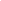 2. Šodien no Viņa, Kurš ir mūsu Tēvs, pie mums nāk īpaša svētība. 2Atdod šo dienu Viņam, un šodien tevī nebūs baiļu - jo diena tiks veltīta mīlestībai. 433275. MĀCĪBSTUNDA 

Dieva dziedinošā Balss šodien sargā visas lietas.  1. Šodien sekosim - Dieva Balsij, kura vēsta senu mācībstundu, kas šodien ir ne vairāk patiesa kā jebkuru citu dienu. 2Tomēr, tieši šī diena ir izvēlēta kā laiks, kad meklējam, dzirdam, mācāmies un saprotam. 3Klausoties - pievienojies man. 4Jo Dieva Balss stāsta mums par lietām, kuras mēs nespējam saprast tad, ja esam vieni, un nespējam apgūt, ja esam atdalīti. 5Tieši tā arī visas lietas tiek sargātas. 6Un tieši tā var atrast - Dieva Balss dziedināšanu. 2. Tava dziedinošā Balss sargā visu, kas pastāv, tādēļ šodien atstāju visas lietas tavās rokās. 2Man nav ne par ko jāuztraucas. 3Jo Tava Balss man pasaka, ko darīt un kur iet; ar ko runāt un ko viņam teikt, kādas domas domāt un kādus vārdus sniegt pasaulei. 4Drošība, kuru dāvāju es - tiek man iedota. 5Tēvs, Tava Balss, pateicoties man, sargā visu, kas pastāv. 276. MĀCĪBSTUNDA 

Man ir dots Dieva Vārds – lai es to teiktu.  1. Ko nozīmē - Dieva Vārds? 2"Mans Dēls ir tik pat tīrs un svēts, cik Es Pats.” 3Tādā veidā Dievs kļuva par Tēvu Dēlam, kuru Viņš mīl - jo tādā veidā viņš tika radīts. 4Tomēr šo Vārdu Viņa Dēls neradīja kopā ar Viņu – jo šajā Vārdā Viņa Dēls ir dzimis. 5Tādēļ, ja mēs pieņemam Viņa Tēva statusu, tad mums tiek dots viss. 6Ja noliedzam, ka tikām radīti Viņa Mīlestībā, tad noliedzam paši savu Esību – ar mērķi arī turpmāk nebūt drošiem par to, kas esam, Kas ir mūsu Tēvs un ar kādu mērķi mēs esam atnākuši. 7Tādēļ, viss, kas mums ir nepieciešams, ir – atzīt Viņu, Kurš radīšanas laikā ir iedevis mums Savu Vārdu (lai mēs atcerētos gan Viņu, gan tādā veidā atsauktu atmiņā arī savu Esību). 2. Tēvs, Tavs Vārds ir mans vārds. 2Un tieši tas ir tas - ko es vēlos vēstīt visiem saviem brāļiem (kuri ir doti man, lai es tos lolotu tā, kā tieku lolots pats, kā tieku mīlēts, svētīts un Tevis glābts).434277. MĀCĪBSTUNDA 

Neļauj man piesaistīt Tavu Dēlu likumiem, kurus izveidoju es.   1. Tavs Dēls ir brīvs, mans Tēvs. 2Neļauj man uzskatīt, ka esmu saistījis viņu ar likumiem, kurus veidoju es - ar mērķi valdīt pār ķermeni. 3Viņš nav pakļauts nevienam manis veidotam likumam, ar kura palīdzību es cenšos padarīt ķermeni par uzticamu lietu. 4Viņš nevar būt maināms – ar mainīgu lietu palīdzību. 5Viņš nav laika likumu vergs. 6Viņš ir tāds, kādu Tu viņu radīji, jo viņš nezina nevienu citu likumu, izņemot - mīlestības likumu. 2. Nekalpo elkdieviem un netici nevienam likumam, ko radījusi elku pielūgsme - ar mērķi slēpt Dieva Dēla brīvību. 2Viņu nesaista nekas, izņemot viņa paša pārliecības. 3Viņa būtība stāv pāri viņa ticībai - gan verdzībai, gan brīvībai. 4Viņš ir brīvs, jo viņš ir sava Tēva Dēls. 5Un viņu nav arī iespējams piesaistīt (ja nu vienīgi Dieva patiesība ir spējīga melot un ja Dievs varētu gribēt maldināt Sevi Pašu). 278. MĀCĪBSTUNDA 

Ja es esmu saistīts, tad arī mans Tēvs nav brīvs.    1. Ja es pieņemu, ka esmu cietumnieks gan ķermenī, gan pasaulē, kur visas lietas, kuras liekas brīvas, šķietami mirst – tad mans Tēvs ir cietumnieks kopā ar mani. 2Un tam es ticu - tad, ja es apgalvoju, ka arī man ir jāklausa likumiem, kuriem klausa pasaule, un ja savas vājības un grēkus es uzskatu par reāliem un neizbēgamiem. 3Ja esmu jebkādā veidā saistīts, tad es nepazīstu ne savu Tēvu, ne pats savu Esību. 4Tad esmu zudis visam, kas ir reāls. 5Jo patiesība ir brīva; bet tas, kas ir saistīts - nav patiesības daļa. 2. Tēvs, es nelūdzu nekā cita, izņemot patiesību. 2Manī ir dzīvojušas daudz muļķīgu domu - gan par sevi, gan par savu radīšanu; savā prātā esmu ienesis sapni par bailēm. 4Šodien es nevēlos vairs sapņot. 4Es izvēlos ceļu pie Tevis – gan neprāta, gan baiļu vietā. 5Jo patiesība ir droša un tikai mīlestība ir uzticama. 435279. MĀCĪBSTUNDA 

Radīšanas brīvība sola man - manu brīvību.     1. Man tiek solītas sapņa beigas – jo Viņa Mīlestība Dieva Dēlu nepamet. 2Tikai sapņos pastāv tāds laiks, kurā tas šķietami atrodas cietumā un gaida pienākam nākotnes atbrīvošanu (ja tāda vispār pienāks). 3Savukārt realitātē viņa sapņi ir beigušies, bet to vietā iesakņojas patiesība. 4Tagad viņam pieder brīvība. 5Vai tiešām man ir jāpaliek, saslēgtam ķēdēs, kas faktiski ir jau pārcirstas (lai mani atbrīvotu), ja Dievs brīvību man piedāvā jau šobrīd?2. Šodien es pieņemu visus Tavus solījumus un dāvāju tiem savu uzticēšanos. 2Mans Tēvs mīl Savu Dēlu – Kuru Viņš radīja tādu pašu kā Pats Sevi. 3Vai tiešām Tu paturēsi un nedosi tālāk dāvanas, kuras tu devi man?  280. MĀCĪBSTUNDA 

Kādus ierobežojumus es varu uzlikt Dieva Dēlam?     1. Tas, ko Dievs ir radījis bez robežām, ir brīvs. 2Es tam spēju radīt cietumu, bet – tikai ilūzijās, nevis patiesībā. 3Dieva Domas Tēva Prātu nepamet. 4Neviena no Dieva Domām netiek nekādā veidā iegrožotas. 5Visas Dieva Domas vienmēr ir tīras. 6Vai es varu Dieva Dēlam uzlikt ierobežojumus – kuram Tēvs ir novēlējis būt bez robežām (līdzīgi kā Viņš Pats, brīvībā un mīlestībā)?2. Šodien ļauj man godināt Tavu Dēlu, jo tikai tādā veidā es varu atrast ceļu pie Tevis. 2Tēvs, es nelieku nekādas robežas – Dēlam, kuru Tu mīli un kuru Tu esi radījis bez robežām. 3Godināšana, kuru es veltu viņam, ir Tava, savukārt tas, kas pieder Tev, pieder arī man. 4367. Kas ir Svētais Gars?1. Svētais Gars ir starpnieks starp ilūziju un starp patiesību. 2Tā kā Viņa uzdevums ir būt par tiltu starp realitāti un sapņiem, tad, pateicoties žēlsirdībai, ko Dievs piešķīra Svētajam Garam (ar mērķi dāvāt to ikvienam, kurš griežas pie Viņa pēc patiesības), tas, kas ved uz zināšanu, ir - uztveres process. 3Pār šo tiltu (par kuru Viņš gādā) patiesības virzienā tiek vesti visi sapņi – ar mērķi izkliedēt tos zināšanu uguns gaismā. 4Tur tad arī paliek gan visas ainavas, gan skaņas. 5Un tur, kur tās tika uztvertas agrāk - tagad piedošana nodrošina mierpilnu uztveres beigu procesu.  2. Mērķis, kuru ir nospraudusi Svētā Gara apmācība – gluži vienkārši nozīmē visu sapņu beigas. 2Jo ainavas un skaņas ir jāpārveido no baiļu lieciniekiem – par mīlestības lieciniekiem. 3Un, tiklīdz šis process ir pilnībā pabeigts, tā apmācība ir piepildījusi savu vienīgo mērķi, kāds tai patiesībā ir. 4Jo apmācība, kuru Svētais Gars ir novedis līdz tās galaiznākumam (kādu Viņš to redz), tagad kļūst par instrumentu – kādā veidā iet vēl tālāk, nekā atrodas pati apmācība, ar mērķi aizvietot to ar mūžīgo patiesību.3. Ja vien tu zinātu to, cik ļoti tavs Tēvs ilgojas pēc tā, lai tu atzītu savu bezgrēcību, tad tu neļautu ne Viņa Balsij bezjēdzīgi lūgties, ne arī pagrieztu muguru Viņa realizētajai – tevis izveidoto baiļpilno tēlu un sapņu – transformācijai. 2Savukārt instrumentus, kurus izveidoji tu un ar kuru palīdzību tu vēlies sasniegt to, kas nekad nav sasniedzams, Svētais Gars atzīst. 3Ja tu tos piedāvā Viņam, tad Viņš šos tevis izveidotos instrumentus izmanto, lai tavu prātu atjaunotu tur, kur tas patiesi atrodas savās mājās. 4. No zināšanām, kurās Svēto Garu ielika Dievs – Viņš lūdz tev: ļaut piedošanai gūt tavos sapņos mieru un atjaunot tevi gan veselajā saprātā, gan prāta mierā. 2Ja nav piedošanas, tad tavi sapņi paliek un tevi biedē. 3Un atmiņas par tava Tēva Mīlestību neatgriežas – simbolizējot to, ka ir pienākušas sapņa beigas. 5. Pieņem sava Tēva dāvanu. 2Tas ir Mīlestības aicinājums Mīlestībai – lai Tā spētu būt Pati. 3Svētais Gars – tā ir Viņa dāvana, ar kuras palīdzību Dieva mīļotajam Dēlam tiek atjaunots Debesu Valstības miers. 4Vai tiešām tu atteiksies pieņemt Dieva dāvāto pilnveidošanas funkciju - ja viss, ko viņš vēlas, ir: lai tu būtu viengabalains?437281. MĀCĪBSTUNDA 

Mani nespēj sāpināt nekas cits, izņemot manas domas     1. Tēvs, Tavs Dēls ir perfekts. 2Ja es uzskatu, ka jebkādā veidā tieku sāpināts, tad tas ir tāpēc, ka esmu aizmirsis, kas es esmu un ka esmu tāds, kādu Tu mani radīji. 3Tavas Domas var nest man tikai laimi. 4Kad jūtos saskumis, sāpināts vai slims, tas nozīmē, ka esmu aizmirsis to - kā Tu domā; savukārt tajā vietā, kur būtu jāatrodas tavām Domām un kur tās arī atrodas, esmu ielicis savas sīkās un bezjēdzīgās idejas. 5Mani nespēj sāpināt nekas cits, izņemot manas domas. 6Domas, kuras es domāju kopā ar Tevi, dod man tikai svētību. 7Patiesas ir tikai tās Domas, kuras es domāju kopā ar Tevi. 2. Šodien es sevi nesāpināšu. 2Jo es atrodos tālu viņpus sāpju robežām. 3Mans Tēvs, rūpējoties par mani, ir ievietojis mani drošībā - Debesu Valstībā. 4Un arī Dēlam, Kuru Viņš mīl, es neuzbrūku – jo tas, ko mīl Viņš, pieder arī man ar mērķi mīlēt. 282. MĀCĪBSTUNDA 

Šodien es no mīlestības nebaidīšos.     1. Ja šodien es spētu apzināties tikai šo vien, tad glābšana kļūtu sasniedzama visai pasaulei. 2Lūk, tāds izskatās lēmums – nebūt jukušam un pieņemt sevi tādu, kādu Pats Dievs (mans Tēvs un mans Avots) mani radīja. 3Šis ir lēmums – nebūt nāves sapņos aizmigušam (kamēr patiesība mīlestības priekā paliek mūžīgi dzīva). 4Šāda izskatās izvēle atpazīt savu Esību, Kuru radījis Dievs – kā Savu Dēlu, Kuru Viņš mīl un Kurš paliek mana vienīgā identitāte. 2. Tēvs, Tavs Vārds ir Mīlestība; un arī man ir tāds pats vārds. 2Tāda ir patiesība. 3Un, vai tiešām ir iespējams mainīt patiesību – gluži vienkārši piešķirot tai citu nosaukumu? 4Vārds – bailes – gluži vienkārši ir kļūda. 5Neļauj man šodien baidīties no mīlestības.438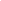 283. MĀCĪBSTUNDA 

Mana patiesā Identitāte mīt - Tevī.      1. Tēvs, es savu tēlu izveidoju pats, un to es arī saucu par Dieva Dēlu. 2Tomēr viss, kas ir radīts, ir tāds, kāds tas vienmēr ir bijis – jo neko, ko Tu radīji, nav iespējams mainīt. 3Neļauj man pielūgt elkdievus. 4Es esmu tas, kuru mans Tēvs mīl. 5Mans svētums ir un paliek - gan Debesu Valstības Gaisma, gan Dieva Mīlestība. 6Vai tiešām tas, ko Tu mīli, neatrodas drošībā? 7Vai tiešām Debesu Valstības gaisma nav bezgalīga? 8Vai tiešām Tavs Dēls – tā nav mana patiesā Identitāte - ja jau Tu esi radījis visu, kas pastāv?2. Tagad mēs esam Vienoti Identitātē, kas mums ir kopīga ar Dievu, mūsu Tēvu kā mūsu vienīgo Avotu un ar visu, kas ir radīts kā daļa no mums. 2Un tā mēs piedāvājam svētību visām lietām, ar mīlestību savienojoties ar visu pasauli - kuru mūsu piedošana ir veidojusi ar mums vienotu. 284. MĀCĪBSTUNDA 

Es varu izlemt - mainīt visas savas domas, kas mani sāpina.       1. Zaudējumi nekādā ziņā nav zaudējumi, ja vien tos uztver pareizi. 2Sāpes nav iespējamas. 3Sēru nav – lai arī kādi būtu to iemesli. 4Un nekāda veida ciešanas nav nekas cits kā vien sapnis. 5Šāda ir patiesība, kuru vispirms ir nepieciešams pateikt un tad tā ir jāatkārto vairākas reizes; pēc tam tā ir jāpieņem kā daļēji patiesa (ar daudziem iebildumiem). 6Bet tad tā ir vēl un vēlreiz nopietni jāizsver un beigu galā jāpieņem kā patiesība. 7Es varu izlemt mainīt visas savas domas, kas mani sāpina. 8Un šodien es eju viņpus šiem vārdiem, garām visām ierunām un visbeidzot pienāku pie šo vārdu absolūtās patiesības pieņemšanas. 2. Tēvs, tas, ko Tu man esi devis, nevar mani sāpināt, tādēļ sēras un sāpes ir neiespējamas. 2Neļauj man šodien zaudēt uzticēšanos Tev, pieņemot to, kas ir prieks – kā Tavu dāvanu; un pieņemot to, kas ir prieks – kā patiesību. 439285. MĀCĪBSTUNDA 

Šodien mans svētums atmirdz spoži un skaidri.        1. Šodien es mostos ar prieku un sagaidu, ka pie manis nāks tikai laimes pilnas Dieva lietas. 2Es lūdzu, lai nāk tikai tās, un saprotu, ka manam lūgumam tiks atbildēts ar domām, kurām es šo lūgumu sūtu. 3Mirklī, kad es savu svētumu pieņemu, es lūdzu tikai priekpilnas lietas. 4Jo - kāda gan jēga manām sāpēm, kādu mērķi manas ciešanas pilda un kādā veidā man var būt noderīgas vai nu sēras, vai zaudējumi - ja šodien no manis atvadās neprāts un ja tā vietā es pieņemu savu svētumu?2. Tēvs, mans svētums pieder Tev. 2Ļauj man par to priecāties un, pateicoties piedošanai, ļauj man atjaunoties veselajā saprātā. 3Tavs Dēls vēl aizvien ir tāds pats, kādu Tu viņu radīji. 4Mans svētums ir daļa no manis, gan arī - daļa no Tevis. 5Un, kas gan spēj mainīt - Pašu Svētumu? 286. MĀCĪBSTUNDA 

Šodien Debesu Valstības klusums valda pār manu sirdi.1. Tēvs, cik viss šodien ir mierīgi! 2Cik klusu visas lietas ieņem savas vietas! 3Šī ir diena, kura ir izvēlēta kā laiks, kurā es sāku apzināties sekojošu mācībstundu: man nav nekādas vajadzības nekā darīt. 4Tevī - ikviena izvēle ir jau izdarīta. 5Tevī - ir atrisināts ikviens konflikts. 6Tevī - man ir dots viss, ko es ceru atrast. 7Tavs miers ir mans miers. 8Mana sirds ir klusa, un mans prāts atpūšas. 9Tava Mīlestība nozīmē Debesu Valstību; Tava mīlestība pieder man. 2. Šīsdienas rāmums dod mums cerību par to, ka esam atraduši ceļu un ka esam aizgājuši pa to tālu, līdz pat konkrētam un svētam mērķim. 2Šodien mēs nešaubāmies par tā galaiznākumu, kuru mums ir apsolījis Pats Dievs. 3Mēs uzticamies gan Viņam, gan savai Esībai - Kura vēl aizvien ir vienota ar Viņu. 440287. MĀCĪBSTUNDA 

Mans mērķis esi Tu, mans Tēvs. Tikai Tu. 1. Kur gan citur man iet, ja ne - Debesu Valstības virzienā? 2Kas gan var kļūt par manas laimes aizvietotāju? 3Kādai gan dāvanai vēl es varētu dot priekšroku – Dieva miera vietā? 4Kādus dārgumus es varētu meklēt un paturēt - kas būtu salīdzināmi ar manu Identitāti? 5Un, vai tiešām es labāk dzīvoju bailēs, nekā mīlestībā? 2. Tu, mans Tēvs, esi mans mērķis. 2Ko citu, ja ne Tevi, es varētu vēlēties? 3Pa kādu citu ceļu, ja ne pa to, kurš ved pie Tevis, es varētu gribēt iet? 4Un kas cits, izņemot atmiņas par Tevi, varētu man norādīt uz sapņa (kas ir tukšs patiesības aizvietotājs) beigām? 5Tu esi mans vienīgais mērķis. 6Tavs Dēls vēlas būt tāds, kādu Tu viņu radīji. 7Kādā gan citā veidā, izņemot šo, es varētu vēlēties ieraudzīt savu Esību un būt vienots ar savu Identitāti?  288. MĀCĪBSTUNDA 

Ļauj man šodien aizmirst brāļa pagātni. 1. Šī ir doma, kas ved mani ceļā pie Tevis un kas noved mani līdz manam mērķim. 2Es bez sava brāļa pie Tevis nākt nevaru. 3Un, lai savu Avotu iepazītu, man vispirms ir jāsaprot - to, kuru Tu radīji ar mani vienotu. 4Mana brāļa roka ir tā, kas ved mani ceļā pie Tevis. 5Gan viņa grēki, gan mani grēki – tā ir pagātne; es esmu glābts, jo pagātne ir beigusies. 6Nepieļauj, ka es glabāju to savā sirdī, citādi es zaudēju ceļu – kā pie Tevis tikt. 7Mans brālis ir mans glābējs. 8Ņeļauj man uzbrukt glābējam, kuru esi man devis. 9Ļauj man godāt to, kurš nes Tavu Vārdu, un tādējādi - atcerēties to, ka Tas pieder arī man. 2. Tādēļ šodien man piedod. 2Un - tu zināsi, ka esi man piedevis, ja turēsi savu brāli svētuma gaismā. 3Viņš nevar būt mazāk svēts, nekā esmu es, un tu nevari būt svētāks, nekā ir viņš.441289. MĀCĪBSTUNDA 

Pagātne ir beigusies. Tā vairs nespēj mani sāpināt.  1. Kamēr pagātne manā prātā nav beigusies, tikmēr reālā pasaule no mana redzeslauka turpina izvairīties. 2Es skatos tukšumā; es redzu tikai to, kā nav. 3Kā gan es varētu uztvert pasauli - kuru man piedāvā piedošana? 4Bet, tieši tam pagātne arī tika radīta – lai to slēptu; jo tikai šādā veidā pasauli var ieraudzīt – tieši tagad. 5Tajā nekad nav bijis pagātnes. 6Jo - ko gan citu ir iespējams piedot, izņemot pagātni; un, ja tā tiek piedota, tad tā ir beigusies. 2. Tēvs, neļauj man skatīties pagātnē - kuras nav. 2Jo - Tu šībrīža pasaulē piedāvā man Savu Personisko aizstājēju, kuru pagātne ir atstājusi neskartu un brīvu no grēka. 3Te arī atrodas – vainassajūtas beigas. 4Un te es tieku gatavots Tavam nobeiguma solim. 5Vai tiešām es gribu, lai Tu vēl ilgāk gaidi - kā Tavs Dēls meklē to skaistumu, kuru Tu biji ieplānojis kā visu viņa sapņu un sāpju nobeigumu? 290. MĀCĪBSTUNDA 

Mana šībrīža laime ir viss, ko es redzu. 1. Kamēr es neskatos uz to, kā nav, tikmēr mana šībrīža laime ir viss, ko es varu redzēt. 2Acis, kuras sāk atvērties, beidzot arī redz. 3Es vēlos, lai tieši šodien pie manis atnāk Kristus redze. 4Redzēt to, ko es uztveru bez Dieva Personiskās Korekcijas manis izveidotajā redzē, ir gan biedējoši, gan sāpīgi. 5Tomēr es nepieļauju to, ka mans prāts tiek kaut mirkli ilgāk maldināts (pateicoties ticībai, ka sapnis, kuru esmu izveidojis, ir reāls). 6Es meklēju savu šībrīža laimi; es neskatos ne uz ko citu, izņemot – to, ko es meklēju. 2. Ar šādu apņēmību es nāku pie Tevis; es lūdzu, lai Tavs spēks šodien mani balsta - kamēr es meklēju to, kādā veidā piepildīt Tavu Gribu. 2Tēvs, Tu mani noteikti sadzirdēsi. 3To, ko es lūdzu – Tu esi man jau iedevis. 4Un es esmu drošs: es šodien ieraudzīšu savu laimi. 4428. Kas ir reālā pasaule?1. Reālā pasaule – tas ir simbols (tāpat kā viss, ko piedāvā uztvere). 2Tikai - reālā pasaule pārstāv to, kas ir pretējs tam, ko izveidoji tu. 3Tu skaties pasaulē ar baiļu acīm, bet uztvere tavam prātam piegādā šausmu lieciniekus. 4Savukārt reālo pasauli nav iespējams uztvert kā citādi, izņemot – ar acīm, kuras ir svētījusi piedošana (ar mērķi redzēt pasauli, kurā nav iespējamas ne šausmas, ne - baiļu liecinieki). 2. Reālajā pasaulē atrodas ikvienas tavas nelaimīgās domas dublikāts – kura atspoguļojas tavā pasaulē; tas ir stabils visu biedējošo ainu un kaujas trokšņu labojums - kuras atrodas tavā pasaulē. 2Reālā pasaule rāda pasauli atšķirīgā veidā – caur klusām acīm un caur mierpilnu prātu. 3Nav nekā cita, izņemot mieru. 4Nav dzirdams neviens sāpju, vai bēdu kliedziens, jo ārpus piedošanas nekā nav. 5Viss, kas redzams ar acu palīdzību, ir lēnprātīgs. 6Prātu sasniedz tikai laimes pilnas ainavas un skaņas, kas piedod pašas sev.  3. Kādēļ gan šādam prātam būtu vajadzīgas nāves, uzbrukšanas vai slepkavības domas? 2Ko citu šāds prāts var uztvert (tajā, kas ir ap to), izņemot drošību, mīlestību un prieku? 3Ko gan tas varētu gribēt redzēt nosodītu; pret ko gan tas varētu tiesāt? 4Pasaule, kuru tas redz, dzimst prātā, kurš ir mierā - sevī. 5Tajā, ko tas redz, nav apdraudējuma, jo tas ir labvēlīgs, un tas arī redz tikai to, kas ir labvēlīgs. 4. Reālā pasaule – tas ir simbols tam, ka gan sapnis par grēku, gan vainu ir beidzies; Dieva Dēls vairs neguļ. 2Acis, kuras mostas, uztver skaidru viņa Tēva Mīlestības atspulgu; bet tas nozīmē drošu solījumu, ka viņš ir brīvs. 3Reālā pasaule simbolizē laika beigas, jo pasaules uztveres process padara laiku bezjēdzīgu. 5. Svētajam Garam nav nekādas vajadzības, lai laiks pastāvētu – tiklīdz laiks Svētā Gara mērķim savu kalpošanu ir beidzis. 2Tagad Viņš gaida tikai vēl to – kad Dievs spers Savu pēdējo soli; tad laiks aiziet un izzūd, paņemot sev līdzi uztveri un tikai patiesībai ļaujot pastāvēt pašai par sevi. 3Tāda veida mirklis ir mūsu mērķis, jo tajā ir ietverta atmiņa par Dievu. 4Un, tiklīdz mēs ieraugām pasauli, kurai ir piedots, tā tas ir Viņš, Kurš nāk un aicina mūs - ar mērķi vest mājās, atgādinot mums par mūsu Identitāti, ko mums atjauno mūsu piedošana. 443291. MĀCĪBSTUNDA 

Šī ir klusuma un miera diena. 1. Šodien Kristus redze skatās caur mani. 2Šī redze rāda man visas lietas - piedotas un mierīgas, kā arī piedāvā tieši tādu pašu redzi arī pasaulei. 3Un es pasaules vārdā šo redzi pieņemu – gan sev, gan pasaulei. 4Kādu skaistumu mēs šodien ieraugām! 5Kādu svētumu mēs redzam - kas mūs ietver! 6Un mums ir dots ieraudzīt sekojošo: tas ir svētums, kas mums ir kopīgs; tas ir Paša Dieva Svētums. 2. Šodien mans prāts ir kluss – ar mērķi pieņemt Domas, kuras Tu man piedāvā. 2Un es pieņemu to, kas nāk no Tevis, un nevis no manis. 3Ceļu pie Tevis es nezinu. 4Toties Tu esi pilnībā drošs. 5Tēvs, vadi Savu Dēlu pa klusu taku, kas ved pie Tevis. 6Ļauj, lai mana piedošana ir absolūta, un ļauj, lai atmiņas par Tevi atgriežas pie manis. 292. MĀCĪBSTUNDA 

Visam ir lemtas laimīgas beigas.  1. Dieva solījumiem izņēmumu nav. 2Viņš garantē to, ka vienīgi prieks ir tas, kas ir visu lietu beigu rezultāts. 3Tomēr vienīgi no mums ir atkarīgs tas - kad mēs šo rezultātu sasniedzam; cik ilgi mēs ļaujam svešai gribai atrasties šķietamā opozīcijā Viņa Gribai. 4Un, kamēr mēs domājam, ka šāda griba ir reāla, tikmēr nespējam atrast nobeigumu, kuru Viņš mums ir paredzējis kā rezultātu: visām mūsu uztveramajām problēmām, ikvienai acīmredzamai tiesāšanai un ikvienai situācijai, kurā atrodamies. 5Tomēr beigas ir jau skaidras. 6Jo Dieva Griba ir jau piepildīta - kā uz zemes, tā arī Debesīs. 7Mēs meklējam, un mēs atrodam - saskaņā ar Viņa Gribu, kura garantē to, ka mūsu griba ir jau piepildīta. 2. Mēs pateicamies Tev, Tēvs, par Tavu - vienīgā un laimes pilnā beigu rezultāta - garantiju. 2Palīdzi mums neiejaukties un tādējādi šīs laimīgās beigas neaizkavēt - kuras Tu mums esi solījis – ikvienai problēmai, kuru uztveram; ikvienai tiesāšanai, kura šķietami notiek. 444293. MĀCĪBSTUNDA 

Visas bailes ir pagātnē; tagad ir tikai mīlestība. 1. Visas bailes ir pagātnē - jo ir izzudis to avots, un kopā ar to ir aizgājušas visas domas. 2Mīlestība vēl aizvien ir vienīgais tagadnes stāvoklis, kura Avots atrodas šeit - mūžīgi mūžos. 3Vai pasaule var likties gaiša, skaidra, droša un aicinoša, ja to apspiež visas manas pagātnes kļūdas un ja tā rāda man greizas baiļu formas? 4Savukārt tagadnē mīlestība kļūst acīmredzama; tās rezultāti - skaidri. 5Visa pasaule atmirdz mīlestības svētās gaismas atspulgā; beidzot es varu uztvert pasauli, kurai ir piedots. 2. Tēvs, neļauj Savai svētajai pasaulei šodien manu acu priekšā - izgaist. 2Ļauj, lai manas ausis paliek kurlas – pret visām pateicības slavasdziesmām, kuras pasaule dzied baiļu skaņu fonā. 3Pastāv reālā pasaule, kuru tagadne uztur drošu - no visām pagātnes kļūdām. 4Šodien savu acu priekšā es vēlos redzēt tikai šādu pasauli.294. MĀCĪBSTUNDA  Mans ķermenis ir pilnībā neitrāla lieta. 1. Es esmu Dieva Dēls. 2Vai tiešām es varu būt arī vēl kas cits? 3Vai tiešām Dievs būtu radījis ko mirstīgu un grēcīgu? 4Kāda jēga būtu Dieva iemīļotajam dēlam no tā, kas ir mirstīgs? 5Savukārt, neitrāla lieta nāvi saskatīt nespēj, jo tajā neatrodas ne domas par nāvi, ne arī - tiek piedāvāta mīlestības izsmiešana. 6Kamēr šī lieta ir derīga, to sargā viņas paša neitralitāte. 7Bet pēc tam, kad tai vairs nav nekādas jēgas, tā tiek atmesta. 8Tā nav ne slima, ne veca, ne bojāta. 9Tai nav vairs ne funkcijas, ne jēgas, un tā tiek pamesta. 10Neļauj man šodien ieraudzīt tajā visā nekā vairāk; šī lieta kādu laiku kalpo un ir šai kalpošanai piemērota – ar mērķi saglabāt savu jēgu (kamēr tā var kalpot), bet tad aizvietota ar kaut ko citu augstākā labuma vārdā. 2. Tēvs, mans ķermenis nevar būt Tavs Dēls. 2Bet tas, kas nav radīts, nevar būt ne grēcīgs, ne bezgrēcīgs; ne labs, ne slikts. 3Tādēļ, ļauj man izmantot esošo sapni, lai palīdzētu Tavam plānam – mūsu modināšanai no visiem sapņiem, ko paši esam izveidojuši. 445295. MĀCĪBSTUNDA  Šodien Svētais Gars skatās caur mani.1. Kristus šodien lūdz man atļauju - izmantot manas acis un līdz ar to arī atbrīvot visu pasauli. 2Viņš lūdz šo dāvanu ar mērķi – gan piedāvāt man prāta mieru, gan atbrīvot no visām šausmām un sāpēm. 3Un, tiklīdz tas viss tiek manī anulēts, tā sapņi, kas šķietami iesakņojas pasaulē, arī beidzas. 4Glābšana ir tikai viena. 5Tiklīdz glābts tieku es, tā kopā ar mani tiek glābta visa pasaule. 6Jo visiem mums ir jātop glābtiem kopā. 7Bailes parādās daudz un dažādās formās, savukārt mīlestība ir – viena. 2. Mans Tēvs, Kristus lūdz man dāvanu, un es to dodu - lai tā tiktu dota man. 2Palīdzi man šodien izmantot Kristus acis un līdz ar to ļauj Svētā Gara Mīlestībai svētīt visas lietas, uz kurām es skatos – lai manī var balstīties Viņa piedodošā Mīlestība. 296. MĀCĪBSTUNDA  Šodien caur mani runā Svētais Gars.1. Šodien Svētajam Garam ir nepieciešama mana balss; lai Tavā balsī ieklausās visa pasaule; lai caur mani tā sadzird Tavu Vārdu! 2Es apņemos ļaut Tev runāt caur mani – jo es izmantoju Tavu Vārdu, nevis savējos; un manī nav tādu domu, kuras pastāvētu atdalīti no Tavām Domām, jo tikai Tavas Domas ir patiesas. 3Es vēlos būt tās pasaules glābējs - kuru es izveidoju. 4Jo, nosodot to, es to atbrīvoju – ar mērķi tikt glābtam un sadzirdēt Vārdu, kuru man šodien teiks Tava svētā Balss. 2. Šodien mēs mācām to, ko vēlamies iemācīties paši; un tikai to. 2Un tā - mūsu apmācības mērķis, palicis bez konflikta, kļūst viegli sasniedzams un ātri piepildāms. 3Ar kādu prieku Svētais Gars atbrīvo mūs no elles – tiklīdz mēs caur sevi ļaujam Viņa mācībai pārliecināt visu pasauli (lai meklētu un beidzot atrastu vieglu ceļu pie Dieva)! 446297. MĀCĪBSTUNDA  Piedošana ir vienīgā dāvana, ko es dāvāju. 1. Piedošana ir vienīgā dāvana, ko es dāvāju, jo tā ir vienīgā dāvana, kuru es vēlos pats. 2Visu, ko es dodu, es dodu pats. 3Lūk, kāda ir vienkāršā glābšanas formula. 4Izvēlēdamies glābšanu, es padaru to par savu; tā kļūst par veidu, kādā es dzīvoju - šajā pasaulē, kurai ir nepieciešama glābšana un kas tik tiešām arī tiks glābta, jo esmu sev pieņēmis Grēku Izlīdzināšanu. 2. Tēvs, cik gan stabili ir tavi ceļi; cik droši ir to beigu rezultāti un cik uzticami ar Tavas žēlsirdības palīdzību tiek organizēts un pabeigts ik katrs manas glābšanas solis! 2Esmu Tev pateicīgs par Tavām mūžīgajām dāvanām; esmu Tev pateicīgs par savu Identitāti. 298. MĀCĪBSTUNDA  Tēvs, es mīlu gan Tevi, gan Tavu Dēlu.1. Mana pateicība manu mīlestību ļauj pieņemt bez bailēm. 2Tādā veidā es beidzot tieku atjaunots pats savā realitātē. 3Visu, kas ielaužas manā svētajā redzē, anulē mana piedošana. 4Es tuvojos savu bezjēdzīgo ceļojumu, neprātīgo karjeru un samāksloto vērtību beigām. 5Tā vietā es pieņemu to, ko Dievs ir pasludinājis kā manu, jo esmu drošs, ka tikai tajā es tieku glābts; esmu drošs, ka eju cauri bailēm ar mērķi satikt savu Mīlestību. 2. Tēvs, šodien es nāku pie Tevis, jo es nevēlos iet ne pa vienu citu ceļu, izņemot - Tavu. 2Tu esi man blakus. 3Tavs ceļš ir nešaubīgs. 4Un, esmu pateicīgs par Tavām svētajām drošā patvēruma dāvanām; esmu pateicīgs par atbrīvošanos no visa, kas aizēno manu mīlestību pret Dievu, manu Tēvu, un pret Viņa svēto Dēlu. 447299. MĀCĪBSTUNDA  Manī mājo mūžīgs svētums. 1. Mans svētums mājo tālu viņpus manas spējas saprast un zināt. 2Bet Dievs, mans Tēvs, Kurš manu svētumu ir radījis, atzīst to kā Savu. 3Mūsu kopējā Griba to saprot. 4Un, Mūsu kopējā Griba zina, ka tas tā ir. 2. Mans svētums, Tēvs, nenāk no manis. 2Man nav lemts to iznīcināt ar grēka palīdzību. 3Man nav lemts to iznīcināt ar uzbrukumu palīdzību. 4Ilūzijas manu svētumu var aizēnot, tomēr nespēj atņemt ne tā starojumu, ne arī aptumšot tā gaismu. 5Mans svētums vienmēr ir perfekts un neskarts. 6Tajā tiek izdziedētas visas lietas, jo tās paliek tādas, kādas Tu tās radīji. 7Un, es var iepazīt savu svētumu. 8Jo, Pats Svētums ir tas, kas mani radīja; un, es varu iepazīt savu Avotu – jo, tapt iepazītam, lūk, kas ir Tava Griba. 300. MĀCĪBSTUNDA  Šī pasaule ilgst tikai mirkli. 1. Šī ir doma, kuru var izmantot, lai pateiktu sekojošo: nāve un skumjas ir droša loze visiem, kuri ierodas šajā pasaulē, jo viņu prieks izzūd, pirms tas tiek iemantots vai ieraudzīts. 2Bet, šī pati doma ir arī tā, kura neļauj melīgajiem uzskatiem turēt mūs savā tvērienā, vai izskatīties lielākiem par garāmejošu mākoni nebeidzami skaidrās debesīs. 3Bet, tieši šāda skaidrība ir tas, ko mēs šodien meklējam – bez mākoņiem, acīmredzama un droša. 2. Šodien mēs meklējam Tavu svēto pasauli. 2Jo, mēs, Tavi mīlošie Dēli, uz īsu brīdi savu ceļu bijām zaudējuši. 3Tomēr, mēs ieklausāmies Tavā Balsī un uzzinām, kas mums precīzi jādara, lai mēs tiktu atjaunoti gan Debesu Valstībā, gan savā patiesajā Identitātē. 4Šodien mēs izsakām pateicību par to, ka pasaule ilgst tikai vienu mirkli. 5Mēs vēlamies ieziet viņpus šī nieka mirkļa -  mūžībā. 448IX. Kas ir Otrā Atnākšana?1. Kristus Otrā Atnākšana, kas ir tik pat droša, cik drošs ir Dievs, nozīmē vienkāršu kļūdu labojumu un veselā saprāta atgriešanu. 2Tā ir daļa no priekšnoteikuma - atjaunot to, kas nekad nav ticis zaudēts, un vēlreiz apliecināt to, kas ir mūžīgs un nebeidzami patiess. 3Tas nozīmē, ka Dieva Vārds tiek aicināts ieņemt ilūziju vietu; tā ir vēlme piedošanai ļaut iemiesoties - visās lietās bez izņēmuma un bez ierobežojumiem. 2. Tā ir visaptverošā Kristus Otrās Atnākšanas daba - kas ļauj tai aptvert visu pasauli un turēt tevi drošībā tās žēlsirdīgajā ierašanās brīdī, kurš kopā ar tevi ietver sevī arī visas dzīvās būtnes. 2Brīvībai, kuru nodrošina Otrā Atnākšana, gala nav, jo Dieva radītais turpinās bezgalīgi. 3Piedošana apmirdz Otrās Atnākšanas ceļu, spīdot pār mums visiem kopā. 4Tādā veidā mēs beidzot apzināmies savu vienotība. 3. Otrā Atnākšana pieliek punktu mācībstundām, kuras pasniedza Svētais Gars, tādējādi gatavojot ceļu Tiesas Dienai, kurā tiek pabeigta apmācība ar viena vienīga pēdējā apkopojuma palīdzību (kurš iestiepjas pāri pats sev un sasniedz Dievu). 2Otrā Atnākšana ir laiks, kurā ikviens prāts tiek ielikts Krustus rokās ar mērķi atgriezties garā - patiesas radīšanas un Dieva Gribas vārdā. 4. Otrā Atnākšana ir vienīgais notikums laikā, kuru pats laiks iespaidot nespēj. 2Jo, ikviens, kurš jebkad ir šeit ieradies, jebkad vēl ieradīsies, vai ir jau klātesošs ar mērķi mirt, tiek vienlīdz atbrīvots - no tā, ko viņš pats ir uzbūvējis. 3Šajā vienlīdzībā Kristus tiek atjaunots kā vienīgā Identitāte, kur Dieva Dēli var apzināties savu vienotību. 4Un, Dievs Tēvs pasmaida Savam Dēlam, Savai vienīgajai radībai un Savam vienīgajam priekam. 5. Lūdzies, lai Otrā Atnākšana notiek drīz, tomēr ar to nesamierinies. 2Tai ir nepieciešamas tavas acis un ausis, un rokas, un pēdas. 3Tai ir nepieciešama tava balss. 4Un, vairāk par visu tai ir nepieciešama tava griba. 5Priecāsimies par to, ka varam pildīt Dieva Gribu un vienoties kopā tās svētajā gaismā. 6Apzinies sekojošo: ikkatrā no mums atrodas vienots Dieva Dēls, un ar Viņa palīdzību mēs varam sasniegt Tēva Mīlestību.449301. MĀCĪBSTUNDA  Pats Dievs noslauka ikvienu asaru. 1. Kamēr es tiesāju, Tēvs, es raudāt nespēju. 2Es nespēju ne ciest sāpes, ne sajust, ka pasaulē tieku pamests, vai ka esmu nevajadzīgs. 3Šīs ir manas mājas - jo es tās netiesāju; tas ir vienīgais, ko Tu vēlies. 4Ļauj man šodien ieraudzīt un nenosodīt savas mājas – ar laimīgu acu palīdzību, kuru piedošana atbrīvo no visiem izkropļojumiem. 5Ļauj man savas pasaules vietā ieraudzīt Tavējo. 6Un, lai aizmirstās visas asaras, ko lēju – jo to avots ir jau pagātnē! 7Šodien, Tēvs, es Tavu pasauli netiesāju. 2. Dieva pasaule ir laimīga. 2Tie, kuri to redz, var pievienot tai savu prieku un svētīt to kā savu nākotnes prieka avotu. 3Mēs raudājām, jo nesapratām. 4Bet, tagad uzzinām, ka pasaule, kuru redzējām, bija neīsta; šodien mēs skatāmies - Dieva pasaulē. 302. MĀCĪBSTUNDA  Tur, kur bija tumsa, es ieraugu gaismu.   1. Tēvs, manas acis beidzot atveras. 2Tava svētā pasaule tiek ieraudzīta - tiklīdz tiek atjaunota redze un mēs beidzot spējam saskatīt. 3Mēs domājam, ka ciešam. 4Bet, esam aizmirsuši Dēlu, kuru Tu radīji. 5Tagad mēs redzam, ka tumsa ir mūsu pašu iedomas, savukārt gaisma ir tā, kas pastāv; un mēs to ieraugām.  6Kristus redze nomaina tumsu pret gaismu, jo, tiklīdz atnāk gaisma, bailes pazūd. 7Ļauj man šodien piedot Tavai svētajai pasaulei – lai varu ieraudzīt tās svētumu un saprotu, ka tā nedara nekā citā, kā tikai atstaro manu svētumu! 2. Kamēr ejam pie Viņa, mūsu Mīlestība mūs gaida; tā iet mums blakus un rāda ceļu. 2Viņam izdodas vienmēr. 3Viņš ir Beigas, kuras mēs meklējam; Viņš ir Instruments, ar kura palīdzību mēs ejam - pie Viņa. 450303. MĀCĪBSTUNDA  Šodien manī piedzimst svētais Kristus.    1. Skatieties kopā ar mani, eņģeļi; šodien skatieties kopā ar mani! 2Ļaujiet, lai mūs apņem visas svētās Dieva Domas, un esiet klusi kopā ar mani tik ilgi, kamēr piedzimst Dieva Dēls! 3Lai apklust visas pasaulīgās skaņas un lai izgaist skati, ar kuriem biju apradis! 4Lai Kristus tiek gaidīts tur, kur ir Viņa mājas! 5Lai Viņš sadzird skaņas, ko Viņš saprot, un lai saskata tikai tādus skatus, kas rāda Viņa Tēva Mīlestību. 3Šeit Viņš nedrīkst vairs ilgāk būt svešinieks, jo šodien Viņš piedzimst manī no jauna. 2. Tēvs, tavs Dēls tiek laipni gaidīts. 2Viņš ir atnācis ar mērķi glābt mani - no manas ļaunuma esības, kuru es pats izveidoju. 3Viņš ir Esība, kuru Tu man devi. 4Viņš ir tas, kas patiesībā esmu es. 5Viņš ir Dēls, kuru Tu mīli vairāk par visu. 6Viņš ir mana Esība – kādu Tu mani radīji. 7Tas nav Kristus, kuru ir iespējams sist krustā. 8Tavās Rokās jūtos drošs; ļauj man pieņemt Tavu Dēlu!  304. MĀCĪBSTUNDA  Mana pasaule nedrīkst aizēnot Kristus skatu.    1. Es savu svēto redzi varu aizēnot - ja uztiepju tai savu pasauli. 2Es neredzu svētos skatus, kurus redz Kristus - ja neizmantoju Viņa redzi. 3Uztvere ir spogulis, nevis fakts. 4Bet, tas, uz ko es skatos, ir mans prāta stāvoklis, kas atspoguļojas uz āru. 5Es svētīju pasauli, pateicoties tam, ka es uz to skatos ar Kristus acu palīdzību. 6Un, es redzu konkrētas norādes, ka visi mani grēki man ir piedoti. 2. Tu vadi mani no tumsas uz gaismu; no grēka uz svētumu. 2Ļauj man piedot un tādējādi saņemt pasaules glābšanu. 3Tā ir Tava dāvana, mans Tēvs, kas man ir iedota, lai es to piedāvātu Tavam svētajam Dēlam ar mērķi - atkal ieraudzīt atmiņas gan par Tevi, gan par Tavu Dēlu, kādu Tu viņu esi radījis. 451305. MĀCĪBSTUNDA  Ir tāds miers, kuru mums dāvā Kristus.     1. Tas, kurš izmanto Kristus redzi, atrod mieru, kas ir tik dziļš un kluss, tik neiztraucējams un pilnībā nemainīgs, ka pasaulē tam līdzinieka nav. 2Salīdzinājumi šāda miera priekšā apklust. 3Un, šādā klusumā paiet malā arī visa pasaule - tiklīdz miers to ir atvēris un maigi aizvedis līdz patiesībai (kas vairs nav baiļu mājas). 4Jo, ir atnākusi mīlestība; tā izdziedina visu pasauli, piešķirot tai Kristus mieru. 2. Tēvs, mums tiek piešķirts Kristus miers, jo Tava Griba ir – mūsu glābšana. 2Palīdzi mums šodien pieņemt Tavu dāvanu un netiesāt to! 3Jo, tā pie mums ir atnākusi, lai glābtu mūs no tā, ka tiesājam paši sevi. 306. MĀCĪBSTUNDA  Kristus dāvana ir viss, ko es šodien meklēju.      1. Ko citu es šodien izmantoju, ja ne Kristus redzi - jo tā man spēj piedāvāt dienu, kurā es redzu pasauli, kas ir tik līdzīga Debesu Valstībai, ka pie manis sāk atgriezties senas atmiņas? 2Šodien es varu aizmirst pasauli, kuru pats izveidoju. 3Šodien es tieku garām visām bailēm un atdzimstu mīlestībai, veselumam un mieram. 4Šodien es tieku atbrīvots un piedzimstu no jauna žēlsirdības un gādības pasaulē; mīlošas labestības un Dieva miera pasaulē. 2. Un tā, mūsu Tēvs, mēs atgriežamies pie Tevis, atceroties, ka mēs nekad neesam bijuši projām, un atceroties Tavas svētās dāvanas, ko Tu mums devi. 2Mēs nākam atzinībā un pateicībā, ar tukšām rokām un atvērtām sirdīm un prātiem, lūdzot tikai to, ko Tu mums esi devis. 3Mēs nespējam piedāvāt nekā, kas Tavam Dēlam pienākas. 4Bet, līdz ar Tavu Mīlestību - viņam pieder Kristus dāvana. 452307. MĀCĪBSTUNDA  Pretrunīgas vēlmes nevar būt mana griba.       1. Tēvs, Tava Griba ir mana griba, un nekā citādi. 2Neviena cita griba manī nav iespējama. 3Neļauj man censties veidot citu gribu, jo tas būs bezjēdzīgi un radīs man sāpes. 4Tikai Tava Griba ir tā, kas var man dot laimi; pastāv tikai Tava Griba. 5Ja es vēlos, lai man pieder tas, ko tikai Tu man vari dot, tad man ir jāpieņem sevī Tava Griba un jāiegremdējas mierā, kurā ir neiespējami konflikti, kur Tavs Dēls ar Tevi ir vienots esībā un gribā un kur nekas nestājas pretī svētajai patiesībai, ka es esmu tāds, kādu Tu mani radīji. 2. Un, līdz ar šo lūgšanu mēs klusu ieejam stāvoklī, kur nav vietas konfliktiem - jo mēs savu svēto gribu pievienojam Dieva Gribai, apzinoties, ka tās abas nozīmē vienu un to pašu. 308. MĀCĪBSTUNDA  Esošais mirklis ir vienīgais pastāvošais laiks.        1. Es par laiku domāju tādā veidā, ka anulēju pats savu mērķi. 2Ja mana izvēle ir iet pāri laikam un sasniegt bezlaicību, tad man ir jāmaina sava uztvere - par to, kam ir paredzēts laiks. 3Laika mērķis nav saglabāt vienotu pagātni kopā ar nākotni. 4Vienīgais laika intervāls, kurā mani var glābt no laika, ir tagadne. 5Jo, šajā mirklī, kura mērķis ir mani atbrīvot, atnāk piedošana. 6Kristus dzimšana notiek tieši tagad, bez pagātnes un bez nākotnes. 7Viņš nāk, lai sniegtu pasaulei Savu tagadnes svētību; lai atjaunotu to bezlaicībai un mīlestībai. 8Bet, mīlestība ir vienmēr pastāvoša; tā atrodas šeit un tagad. 2. Paldies, Tēvs, par šo mirkli. 2Tieši tagad es tieku atbrīvots. 3Šis mirklis ir laiks, kuru Tu esi paredzējis Sava Dēla atbrīvošanai un pasaules glābšanai - viņā. 453309. MĀCĪBSTUNDA  Šodien es nebaidos ieskatīties sevī.         1. Manī dzīvo nebeidzama nevainība; jo, Dieva Griba ir sekojoša: nevainība manī atrodas mūžīgi. 2Es, Viņa Dēls, kura griba ir tik pat neierobežota, cik Viņa Griba, to mainīt nespēju. 3Jo, noliegt sava Tēva Gribu - ir tas pats, kas noliegt pašam savu gribu. 4Ieskatīties sevī nozīmē atrast savu gribu – tādu, kādu to radīja Dievs un kāda tā patiesībā ir. 8Atmiņas par Viņu manī ir dzīvas. 2. Mans Tēvs, solis, kuru es šodien speru, ir droša atbrīvošanās no laiskiem grēka sapņiem. 2Tavs altāris stāv mierpilns un tīrs. 3Tas ir manas Esības svētais altāris; tajā es varu atrast savu patieso Identitāti. 310. MĀCĪBSTUNDA  Šo dienu es pavadu mīlestībā un bez bailēm.          1. Šo dienu, mans Tēvs, es vēlos pavadīt kopā ar Tevi - jo Tu gribi, lai tādas ir visas manas dienas. 2Un, tas, ko es pieredzēšu, nekādā veidā nebūs saistīts ar laiku. 3Prieks, kas atnāk pie manis, nav saistīts ne ar konkrētu dienu, ne ar konkrētu stundu, jo tas pie Tava Dēla nāk no Debesu Valstības. 4Šī diena būs Tavs maigais atgādinājums – lai es atceros par Tevi un par Tavu žēlsirdīgo aicinājumu Tavam svētajam Dēlam, jeb zīme, ka pār mani ir atnākusi Tava žēlsirdība un ka Tava Griba ir: mani šodien atbrīvot. 2. Mēs šo dienu pavadām kopā, tu un es. 2Un, kopā ar mums pateicības un prieka dziesmā vienojas visa pasaule – Viņam, Kurš mums ir dāvājis glābšanu un Kurš mūs atbrīvo. 3Mēs tiekam atbrīvoti mieram un svētumam. 4Šodien manī nav vietas bailēm, jo mēs savās sirdīs sveicam mīlestību.454X. Kas ir Tiesas Diena?1. Kristus Otrā Atnākšana Dieva Dēlam dāvā sekojošu kādu dāvanu: dzirdēt Dieva Balsi sludinām to, ka tas, kas ir meli, ir meli, bet tas, kas ir patiess, nekad nemainās. 2Līdz ar šo apgalvojumu beidzas uztveres process. 3Vispirms tu ieraugi pasauli, kura to visu - kā izprojicētu uz āru no šībrīža izlabotā prāta - pieņem kā patiesu. 4Līdz ar šādu svētītu skatienu, uztvere iedod savu kluso svētību, bet tad izgaist; tās mērķis ir pabeigts, un tās misija ir piepildīta. 2. Pēdējā tiesa pār pasauli nav paredzēta sodīšanai. 2Jo, tā pasauli redz kā tādu, kurai ir pilnībā piedots - bez grēka un absolūti bezjēdzīgu. 3Būdama bez cēloņa un Kristus acīs tagad arī bez jebkādas funkcijas, tā vienkārši aizslīd projām nebūtībā. 4No nebūtības tā ir dzimusi, un tur tā arī izbeidzas. 5Un, kopā ar to aiziet arī visi sapņa tēli – ar kuru pasaule reiz sākās. 5Tagad ķermenis kļūst bezjēdzīgs; tas izgaist - jo Dieva Dēls ir bezgalīgs. 3. Tu, kurš uzskatīji, ka Dieva Tiesas Diena ir tā, kas pasauli un tevi soda ar elli, tagad kā patiesību pieņem sekojošo: Dieva Tiesas Diena ir Viņa Labojošā dāvana, ko Viņš piemēro visām tavām kļūdām, atbrīvojot tevi gan no šīm kļūdām, gan no visām sekām, kas tām šķietami piemita. 2Baidīties no Dieva glābjošās žēlsirdības nozīmē to, ka tu baidies no tā, ka esi absolūti brīvs no ciešanām; ka tu baidies no atgriešanās pie miera, drošības un laimes; un baidies no vienotības ar savu personisko Identitāti. 4. Dieva Tiesas Diena ir tik pat augstsirdīga, cik ikviens Viņa nospraustā plāna solis - par to, kādā veidā Viņš Savam Dēlam dod Savu svētību un kā sauc to atpakaļ pie Viņu abu kopējā un mūžīgā miera. 2No mīlestības nebaidies! 3Jo, tikai mīlestība spēj dziedēt visas bēdas, noslaucīt visas asaras un maigi modināt no sāpju sapņa – Dēlu, kuru Dievs ir pasludinājis par Savu. 4No tā visa nebaidies! 5Glābšana lūdz tev to visu sagaidīt ar prieku. 6Un, arī pasaule gaida tavu priekpilno pieņemšanu, kura to atbrīvos. 5. Lūk, kā izskatās Dieva Tiesas Diena: "Tu vēl aizvien esi Mans svētais Dēls, mūžīgi nevainīgs, mūžīgi mīlošs un mūžīgi mīlams, tik pat neierobežots, cik tavs Radītājs, absolūti nemainīgs un vienmēr tīrs. 2Tādēļ mosties un atgriezies pie Manis. 3Es esmu tavs Tēvs, un tu esi Mans Dēls."455311. MĀCĪBSTUNDA  Es visas lietas vērtēju - kāds es tās redzu.          1. Tiesāšana tika izveidota kā instruments, ko izmantoja pret patiesību. 2Tiesāšana no veseluma atdala to, pret ko tā tiek izmantota, un kontrastē to tā, it kā šī lieta būtu atdalīta. 3Un, tad tiesāšana šo lietu padara par tādu, kādu tu to gribi redzēt. 4Tā tiesā to, ko tā nespēj saprast - jo tā nespēj ieraudzīt kopumu; tādēļ tā tiesā nepatiesi. 5Šodien tiesāšanu neizmantojam; mēs padarām to par dāvanu Viņam, Kurš tai redz atšķirīgu pielietojumu. 6Viņš mūs atbrīvo no tiesāšanas agonijas, ko izvēršam paši pret sevi; mēs atjaunojam prāta mieru, dāvājot sev Dieva Tiesu pār Viņa Dēlu. 2. Tēvs, mēs šodien gaidām ar atvērtu prātu – lai sadzirdētu, kāda ir Tava Tiesa pār Tavu Dēlu, kuru Tu mīli. 2Mēs viņu nepazīstam, tādēļ nevaram tiesāt. 3Tāpēc, mēs ļaujam, lai Tava Mīlestība izlemj, kādam - viņam, kuru Tu radīji kā Savu Dēlu – ir jābūt.  312. MĀCĪBSTUNDA  Es redzu visas lietas - kāds es tās vēlos redzēt.1. Uztvere notiek uzreiz aiz tiesāšanas. 2Līdz ar to, tiesājot mēs redzam to, ko vēlamies redzēt. 3Jo, redze mums kalpo vienīgi tam - lai piedāvātu mums to, ko vēlamies. 4Ir neiespējami nepamanīt to, ko vēlamies redzēt, un neredzēt to, uz ko esam izvēlējušies skatīties. 5Tāpēc reālā pasaule droši sveic ikviena cilvēka svēto redzi - kurš Svētā Gara mērķi pieņem kā savas redzes mērķi. 6Šis cilvēks nespēj neredzēt to, ko grib Kristus - lai viņš redz; viņš dalās Kristus Mīlestībā ar visu, ko ierauga. 2. Man šai dienai nav cita mērķa, izņemot – redzēt pasauli, kas tiek atbrīvota un kas ir brīva no jebkuras tiesāšanas, ko es pats esmu izveidojis. 2Tēvs, tā ir Tava Griba, kas šodien man ir paredzēta, un tādēļ tā noteikti ir arī mans mērķis.456313. MĀCĪBSTUNDA  Lai šobrīd pie manis nāk jaunā veida uztvere!1. Tēvs, pastāv tāda redze, kas visas lietas redz kā bezgrēcīgas – tāpēc bailes aiziet, bet tur, kur tās mitinājās, tagad ienāk mīlestība. 2Un, mīlestība ienāk visur, kur tā tiek ielūgta. 3Lūk, kāda redze ir Tava dāvana. 4Kristus acis skatās piedodošā pasaulē. 5Viņa acīs tiek piedoti visi pasaules grēki, jo nekur, kur vien Viņa acis skatās, Viņš grēkus neredz. 6Tagad ļauj, lai pie manis atnāk Viņa patiesā uztvere: lai varu mosties no grēka sapņa un saskatīt sevī savu bezgrēcību, kuru tu uz Sava svētā Dēla altāra esi uzglabājis pilnībā nepiesārņotu - Esībai, ar kuru es vēlos identificēties. 2. Šodien viens otrā skatīsimies ar Kristus redzes palīdzību. 2Cik skaisti mēs esam! 3Cik svēti un cik mīloši! 4Brāli, šodien nāc un man pievienojies! 5Vienojoties mēs glābjam pasauli. 6Jo, mūsu acīs tā kļūst tik pat svēta, cik gaisma, kas ir mūsos. 314. MĀCĪBSTUNDA  Es meklēju nākotni, kas atšķirtos no pagātnes. 1. Jaunajā pasaules uztverē dzimst nākotne, kas atšķiras no pagātnes. 2Nākotne tagad tiek uztverta kā tagadnes eksistence. 3Pagātnes kļūdas ēnas nemet, līdz ar to arī bailes zaudē savus pielūdzamos elkus un tēlus; un, ja tām nav formas, tad tām nav arī seku. 4Tagad nāve uz nākotni vairs nepretendē, jo tās mērķis ir dzīvība; ar prieku tiek nodrošināti arī visi nepieciešamie instrumenti. 5Kurš gan sēros vai cietīs, ja tiek atbrīvota tagadne un ja klusuma pilnajā nākotnē tā nodod tālāk gan savu drošību, gan mieru?2. Tēvs, pagātnē mēs kļūdījāmies, tādēļ, lai būtu brīvi, mēs izvēlamies izmantot tagadni. 2Tagad, atstājot aiz muguras pagātnes kļūdas, mēs Tavās Rokās nododam nākotni un esam droši, ka Tu Savus šībrīža solījumus turēsi un to svētajā gaismā vadīsi mūsu nākotni. 457315. MĀCĪBSTUNDA  Visas dāvanas, ko dāvā mani brāļi, pieder arī man. 1. Katru dienu līdz ar ikvienu garām ejošo mirkli pie manis ierodas tūkstošiem dārgumu. 2Visas dienas garumā es tieku svētīts ar dāvanām, kuras tālu savā vērtībā pārsniedz visas tās lietas, par kurām vien varu iedomāties. 3Brālis uzsmaida brālim, un mana sirds ielīksmojas. 4Kāds izsaka pateicības vai žēlsirdības vārdus, un šo dāvanu iegūst mans prāts, pieņemot to kā savu. 5Ikviens, kurš atrod ceļu pie Dieva, kļūst par manu glābēju, rādot man ceļu un sniedzot man savu pārliecību par to, ka tas, ko viņš iemācās, pieder arī man. 2. Es pateicos Tev, Tēvs, par visām daudzajām dāvanām, kas no ikviena Dieva Dēla nonāk pie manis gan šodien, gan jebkuru citu dienu. 2Savos dāvinājumos, kas attiecas uz mani, mani brāļi ierobežoti netiek. 3Tagad ļauj man dāvāt viņiem savu pateicību - lai tā aizved mani līdz Radītājam un Viņa atmiņām. 316. MĀCĪBSTUNDA  Visas dāvanas, ko es dāvāju saviem brāļiem, pieder arī man.1. Tā pat kā man pieder ikviena dāvana, ko dāvā mani brāļi, tā man pieder arī dāvanas, ko dodu es. 2Ikviena dāvana ļauj man izvairīties pagātnes kļūdām; svētajā prātā, kuru mans Tēvs tik ļoti mīl, tās neatstāj ne pēdas. 3Līdz ar ikvienu dāvanu man tiek dāvāta Viņa žēlsirdība - kuru saņem arī mans brālis visos laikos un pāri visiem laikiem. 4Mana dārgumu glabātuve ir pilna; eņģeļi sargā tās atvērtās durvis, lai neviena no dāvanām netiek nozaudēta, bet lai arvien vairāk dāvanu tiek pieliktas klāt. 5Ļauj man ienākt tur, kur atrodas mani dārgumi; ļauj man ienākt tur, kur es tieku laipni sagaidīts un jūtos kā mājās – starp dāvanām, ko man ir dāvājis Dievs. 2. Tēvs, šodien es vēlos pieņemt Tavas dāvanas. 2Es tās neredzu. 3Tomēr es uzticos, ka Tu, Kurš tās man devi, nodrošināsi arī instrumentus, ar kuru palīdzību es tās varu ieraudzīt, redzēt to vērtību un lolot tās, kā vienīgo, ko es vēlos. 458317. MĀCĪBSTUNDA  Es eju pa ceļu, kurš man ir norādīts. 1. Man ir īpaša vieta, kur man ir jāatrodas; man ir loma, kas ir paredzēta man vienam. 2Glābšana gaida, lai es savu daļu pieņemu kā tādu, ko esmu izvēlējies darīt. 3Kamēr es šo izvēli vēl veicu, esmu laika un cilvēciskā likteņa vergs. 4Bet, tiklīdz ar prieku un vēlmi sāku iet pa ceļu, kas norādīts Tēva plānā, tā saprotu, ka glābšana jau ir, tā jau ir iedota visiem maniem brāļiem, un tā pieder arī man. 2. Tēvs, Tavs ceļš ir tas, ko es šodien izvēlos.  2Kur tas mani ved, tur es izvēlos iet; ko tas grib, lai es daru - to es izvēlos darīt. 3Tavs ceļš ir skaidrs, un tā beigas ir drošas. 4Tur mani gaida atmiņas par Tevi.  5Arī visas manas skumjas beidzas Tavos apskāvienos, kurus Esi solījis Savam Dēlam – kurš kļūdaini uzskata, ka no Tavu mīlošo Roku drošās aizsardzības ir aizmaldījies projām. 318. MĀCĪBSTUNDA  Manī ir vienoti gan glābšanas instrumenti, gan nobeigums.  1. Manī, Dieva svētajā Dēlā, tiek saskaņotas visas Debesu Valstības plāna daļas, kādā veidā glābt pasauli. 2Vai gan var pastāvēt pretrunas - ja jau visām daļām ir tikai viens nolūks un viens mērķis? 3Vai var pastāvēt kaut viena daļa, kas atrastos atsevišķi; vai var pastāvēt kaut viena daļa, kas ir vairāk vai mazāk svarīga, nekā pārējās? 4Es esmu instruments, ar kura palīdzību tiek glābts Dieva Dēls - jo glābšanas mērķis ir atrast bezgrēcību, kuru Dievs manī ir ielicis. 5Es tiku radīts kā lieta, ko es meklēju. 6Es esmu mērķis, kuru meklē pasaule. 7Es esmu Dieva Dēls, Viņa vienīgā un mūžīgā Mīlestība. 8Es esmu gan glābšanas instruments, gan glābšanas beigas.2. Šodien, mans Tēvs, ļauj man pieņemt lomu, kuru Tu man esi piedāvājis līdz ar Savu lūgumu pieņemt sev Grēku Izlīdzināšanu. 2Jo, tādā veidā viss manī tiek saskaņots tik pat droši, cik tas ir saskaņots Tevī. 459319. MĀCĪBSTUNDA  Esmu nācis, lai glābtu pasauli. 1. Tā ir doma, kurai ir atņemta jebkura augstprātība; tagad atliek tikai patiesība. 2Jo, augstprātība ir pretstats patiesībai. 3Un, tiklīdz vairs nav augstprātības, tā nekavējoties ienāk patiesība un aizpilda telpu, kuru agrāk aizņēma ego meli. 4Ierobežots var būt tikai ego; tādēļ tas tiecas uz mērķiem, kas ir gan sīki, gan ierobežojoši. 5Ego uzskata, ka to, ko kāds cilvēks iegūst, otrs zaudē. 6Bet, Dieva Griba, kuru es apgūstu, ir sekojoša: tas, ko kāds iegūts, tiek dots visiem. 2. Tēvs, Tava Griba ir absolūta. 2Un, arī mērķis, kurā tā sakņojas, ir tik pat absolūts. 3Kādu gan citu mērķi, izņemot pasaules glābšanu, Tu man būtu varējis dot? 4Un, kas cita, ja ne šī, ir Griba, kura manai Esībai ir kopēja ar Tevi? 320. MĀCĪBSTUNDA  Mans Tēvs man “dod visu varu”. 1. Dieva Dēls ir neierobežots. 2Nav nekādu ierobežojumu ne viņa spēkam, ne mieram, ne priekam, ne jebkādām raksturīpašībām, ko viņa Tēvs, viņu radot, viņam ir piešķīris. 3Tas, ko viņš kopā ar viņa Radītāju un viņa Atbrīvotāju vēlas, ir jāpiepilda. 4Viņa svēto gribu nav iespējams noliegt - jo viņa prātu apmirdz viņa Tēvs un viņa priekšā izklāj “visu varu Debesīs un virs zemes”. 5Es esmu tas, kuram tas viss tiek dots. 6Es esmu tas, kurā mīt mana Tēva Gribas spēks. 2. Tava Griba manī spēj paveikt visu un tad ar manu palīdzību izplest to pa visu pasauli. 2Tavai Gribai ierobežojumu nav. 3Un, tādā veidā Tavam Dēlam tiek dota visa vara. 460XI. Kas ir radīšana?1. Radīšana ir visu Dieva Domu summa, pēc skaita - bezgalīga, it visur - bez neviena ierobežojuma. 2Rada tikai mīlestība, un tikai – līdzīgu sev. 3Nav bijis tāda laika, kad viss, kas ir radīts, nebūtu pastāvējis. 4Un, nekad arī nebūs tāds laiks, kad jebkas, ko ir radījusi mīlestība, varētu ciest jebkāda veida zaudējumus. 5Mūžīgi mūžos Dieva Domas ir tādas, kādas tās ir bijušas un kādas tās ir, nemainīgas cauri laikiem, kā arī - pēc laika beigām. 2. Dieva Domām ir dots viss spēks - kāds piemīt arī to Radītājam. 2Jo, Viņš mīlestību papildina, turpinot to tālāk. 3Tādā veidā Viņa Dēls dalās ar visu, kas ir radīts, un līdz ar to dalās arī ar spēju radīt. 4Tas, ko Dievs vēlas redzēt kā Vienotību, būs Vienotība arī tad, kad laiks būs beidzies; un, laika gaitā tas nemainīsies, palikdams tāds pats, kā bija iepriekš - pirms radās pati doma par laiku. 3. Radīšana ir jebkuras ilūzijas pretpols – jo radīšana nozīmē patiesību. 2Radīšana ir svētais Dieva Dēls – jo Viņa Griba tiek pildīta ikvienā radīšanas aspektā, ikvienu daļu padarot par veseluma ietvaru. 3Radīšanas vienotībai uz mūžiem ir garantēta neaizskaramība; uz mūžiem tā tiek uzturēta Viņa svētajā Gribā, viņpus jebkurām iespējām kaitēt, atdalīties, būt nepilnīgai vai būt bezgrēcīgai, bet ar traipiem. 4. Mēs esam radīšana; mēs, Dieva Dēli. 2Mēs esam šķietami nošķirti un savu mūžīgo vienotību ar Viņu neapzināmies. 3Bet, aiz visām šaubām, pāri visām mūsu bailēm vēl aizvien dzīvo pārliecība. 4Jo, mīlestība vienmēr paliek gan kopā ar visām savām Domām, gan ar pārliecību, kas ir arī šo Domu pārliecība. 5Dieva atmiņa dzīvo mūsu svētajos prātos, kuri apzinās gan savu vienotību, gan saskaņu ar savu Radītāju. 6Lai mūsu funkcija ir tikai un vienīgi: ļaut atgriezties atmiņai, ļaut Dieva Gribai piepildīties uz zemes, ļaut mums atjaunoties veselajā saprātā un būt tādiem, kādus mūs radīja Dievs!5. Mūsu Tēvs mūs sauc. 2Mēs dzirdam Viņa Balsi, un mēs piedodam visam radītajam tā Radītāja, Paša Svētuma, Vārdā – Kura Svētums Viņam ir kopējs ar Viņa Paša radīto; un, Kura Svētums vēl aizvien ir daļa no mums. 461321. MĀCĪBSTUNDA  Tēvs, mana brīvība ir tikai Tevī. 1. Es nesaprotu ne to, kas mani padara brīvu, ne to, kas ir mana brīvība, ne arī to, kur tā ir jāmeklē. 2Tēvs, es meklēju par velti, kamēr nesadzirdu Tavu Balsi, kura mani vada. 3Tagad es sevi vairs nevēlos vadīt. 4Jo, es neesmu ne radījis, ne arī saprotu veidu, kā savu brīvību atrast. 5Bet es Tev uzticos. 6Tu, Kurš mani kā Savu Dēlu ir apveltīji ar brīvību, neesi man zudis. 7Tava Balss mani vada; ceļš pie Tevis veras vaļā un beidzot ir man skaidrs. 8Tēvs, mana brīvība ir tikai Tevī. 9Tēvs, mana griba ir - atgriezties. 2. Šodien mēs atbildam par visu pasauli, kura taps brīva kopā ar mums. 2Cik gan laimīgi mēs esam, tiklīdz atrodam savu brīvību - tā, kā mums ir nolicis Tēvs. 3Un, cik gan droša ir visas pasaules glābšana, tiklīdz uzzinām, ka savu brīvību ir iespējams atrast tikai Dievā. 322. MĀCĪBSTUNDA  Es spēju atteikties tikai no tā, kas nekad nav bijis reāls. 1. Es ziedoju ilūzijas; neko citu. 2Un, tad, kad ilūzijas pāriet, es varu atrast dāvanas, kuras ilūzijas ir centušās slēpt un kuras mani gaida starojošā labvēlībā, gatavas man nest Dieva seno vēsti. 3Viņa atmiņa dzīvo ikvienā dāvanā, kuru es no Viņa saņemu. 4Savukārt, ikviens sapnis kalpo tikai tam, lai slēptu Esību - kas ir Dieva vienīgais Dēls, Viņa Paša līdzība, Svētais, Kurš vēl aizvien nebeidzami Viņā dzīvo, tāpat kā Viņš vēl aizvien dzīvo arī manī. 2. Tēvs, jebkurš upuris Tev šķiet neiedomājams. 2Līdz ar to, upurēt es nespēju, izņemot – sapņa laikā. 3Kādu tu mani radīji - tāds es nespēju ne no kā, ko Tu man esi devis, atbrīvoties. 4Bet, tas, ko Tu neesi devis, nav reāls. 5Kādu gan zaudējumu es varu gaidīt, izņemot baiļu zaudēšanu un mīlestības atgriešanos savā prātā? 462323. MĀCĪBSTUNDA  Es ar prieku “upurēju” bailes.  1. Lūk, vienīgais “upuris”, kuru Tu no Sava mīļotā Dēla lūdz; Tu viņam lūdz atmest jebkuras ciešanas, jebkuru zaudējuma un skumju sajūtu, jebkuru trauksmi un šaubas, un brīvi ļauj Savai Mīlestībai ar straumi ieplūst viņa apzinātībā, dziedējot viņu no sāpēm un dāvājot Viņam Savu Personisko mūžīgo prieku. 2Lūk, kāds ir "upuris", kuru Tu no manis lūdz un ko es ar prieku radu; vienīgā “maksa” par Tavu atmiņu atjaunošanu manī un par pasaules glābšanu. 2. Un, tiklīdz šīs saistības, ko bijām parādā patiesībai — saistības, kas gluži vienkārši ļauj aiziet pašapmānam un tēliem, ko kļūdaini pielūdzām — esam apmaksājuši, tā ar prieku visā savā veselumā pie mums atgriežas patiesība. 2Mēs vairs nemānām. 3Tagad mūsu apzinātībā atgriežas mīlestība. 4Un atkal mēs esam mierā – jo bailes aiziet un paliek tikai mīlestība.324. MĀCĪBSTUNDA  Es tikai sekoju, jo vadīt es nevēlos. 1. Tēvs, Tu esi Tas, Kurš man dod manas glābšanas plānu. 2Tu esi noteicis ceļu, pa kuru man ir jāiet, lomu, kura man jāuzņemas, un ikvienu soli manā norādītajā ceļā. 3Es šo ceļu pazaudēt nespēju. 4Es varu izvēlēties nomaldīties tikai uz laiku, bet tad atkal atgriezties atpakaļ. 5Tava mīlošā Balss vienmēr sauc mani atpakaļ un vada manas kājas pa pareizo ceļu. 6Man var sekot visi mani brāļi - pa ceļu, pa kuru es tos vadu. 7Tomēr, es eju tikai pa tādu ceļu, kurš ved pie Tevis, savukārt Tu mani vadi un vēlies, lai es pa to eju. 2. Tādēļ, sekosim Tam, Kurš ceļu zina. 2Mēs no Viņa mīlošās Rokas nenomaldamies, ja nu vienīgi - uz mirkli. 3Mēs ejam kopā, jo mēs sekojam Viņam. 4Un, tas ir Viņš, Kurš nobeigumu padara drošu un garantē stabilu atgriešanos mājās. 463325. MĀCĪBSTUNDA  Visas lietas, ko es šķietami redzu, atspoguļo idejas.  1. Lūk, kāds ir atbrīvošanās vadmotīvs: Tas, ko es redzu, atspoguļo mana prāta procesu, kas sākas ar manu ideju par to, ko es gribu. 2Tālāk – saistībā ar šo lietu, ko prāts vēlas un ko tas uzskata par vērtīgu un līdz ar to vēlas atrast - prāts izveido tēlu. 3Pēc tam šie tēli tiek izprojicēti uz āru, tad tu uz tiem paskaties, novērtē kā reālus un sargā kā savus personiskos. 4No neprātīgām vēlmēm rodas neprātīga pasaule. 5No tiesāšanas rodas pasaules nosodījums. 6Savukārt, no piedodošām domām rodas labvēlīga pasaule – ar žēlsirdību pret Dieva svēto Dēlu, lai piedāvātu tam labas mājas, kur tam uz laiku atpūsties, pirms tas turpina tālāk savu ceļojumu, pirms palīdz savam brālim kopā ar viņu doties uz priekšu un pirms tas atrod ceļu pie Dieva un uz Debesu Valstību. 2. Mūsu Tēvs, Tavas idejas atspoguļo patiesību, bet manas idejas atšķirībā no Tavām vienīgi būvē sapņus. 2Ļauj man redzēt to, ko atspoguļo tikai Tavas idejas, jo Tavas un tikai Tavas idejas ir tās, kas apliecina patiesību. 326. MĀCĪBSTUNDA  Es esmu mūžīgais Dieva Rezultāts.  1. Tēvs, es tiku radīts Tavā Prātā - kas ir svētā Doma, kura nekad nav pametusi savas mājas. 2Es uz mūžiem esmu Tavs Rezultāts, bet Tu mūžīgi mūžos esi mans Cēlonis. 3Es esmu palicis tāds pats, kādu Tu mani radīji. 4Es vēl aizvien atrodos tur, kur tu mani novietoji. 5Un, manī dzīvo visas tavas īpašības, jo tā ir Tava Griba – lai Tev ir Dēls, kas ir tik līdzīgs savam Cēlonim, ka Cēloni un Tā Rezultātu nav iespējams atšķirt. 6Ļauj man saprast, ka es esmu Dieva Rezultāts, jo tad man būs spēks radīt līdzīgi Tev. 7Un, ja tas notiek Debesu Valstībā, tad tas notiek arī uz zemes. 8Šeit es sekoju tavam plānam, bet zinu, ka beigās Tu vāksi visus savu rezultātus kopā mierpilnajā Savas Mīlestības Debesu Valstībā, kur izgaist zeme, savukārt visas atdalītās domas apvienojas vienotā triumfā - kā Dieva Dēls. 2. Šodien vērosim, kā pazūd zeme, iesākumā transformējoties, bet tad - piedota – pilnībā izgaist Dieva svētajā Gribā. 464327. MĀCĪBSTUNDA  Man ir tikai jāpasauc, un Tu man atbildēsi.  1. Man netiek lūgts pieņemt atbrīvošanos, pamatojoties ticībā, kurai nav atbalsta. 2Jo, Dievs ir apsolījis, ka manu saucienu sadzirdēs un Pats man atbildēs. 3Ļauj man no savas pieredzes mācīties, ka tā ir patiesība, jo tad es noteikti Viņam uzticēšos. 4Šī būs uzticība, kas būs ilgstoša un kas vadīs mani tālāk un vēl tālāk pa ceļu, kas ved pie Viņa. 5Jo, tā es būšu drošs, ka Viņš nav mani pametis un vēl aizvien mani mīl - gaidīdams tikai manu saucienu, lai varētu sniegt man visu to palīdzību, kas man ir nepieciešama, un lai es spēju pie Viņa atgriezties. 2. Tēvs, es esmu Tev pateicīgs par to, ka manā pieredzē Tavi solījumi - ja vien es izlemju tos pārbaudīt - vienmēr piepildās. 2Tādēļ ļauj, lai es tos pārbaudu, tomēr netiesāju. 3Tavs Vārds ar Tevi ir vienots. 4Tu nodrošini instrumentus, ar kuru palīdzību rodas pārliecība un drošība par to, ka Tava paliekošā Mīlestība beidzot ir iegūta. 328. MĀCĪBSTUNDA  Es izvēlos to, kas ir otrajā vietā, lai iegūtu to, kas ir pirmajā.  1. Tas, kas šķietami atrodas otrajā vietā, ir pirmajā – jo visas lietas, ko mēs uztveram, ir pilnībā pretējas, kamēr neieklausāmies Dieva Balsī. 2Mēs šķietami iegūstam autonomiju, cenšoties būt atdalīti; mums liekas, ka iegūtā neatkarība no visa tā, ko Dievs ir radījis - tas ir veids, kādā saņemam glābšanu. 3Tomēr viss, ko atrodam, ir slimība, ciešanas, zaudējumi un nāve. 4To mūsu Tēvs mums nav paredzējis; viņpus Viņa Gribas nav nevienas citas - otrās gribas. 5Pievienoties Viņa Gribai nozīmē atrast mūsu pašu gribu. 6Un, tā kā mūsu griba ir Viņa Griba, tad Viņš ir tas, pie kā mums ir jāgriežas, lai mēs saprastu savu gribu. 2. Nav nevienas citas gribas, izņemot Tavu Gribu. 2Un, es esmu priecīgs, ka nekas, ko es iedomājos, nenostājas pret to, kādu Tu mani vēlies redzēt. 3Tava Griba ir, lai es būtu absolūtā drošībā un mūžīgā mierā. 4Un, es ar prieku šo Gribu, ko Tu, mans Tēvs, man esi devis kā daļu no manis, dodu tālāk. 465329. MĀCĪBSTUNDA  Es jau esmu izvēlējies to, ko gribi Tu.  1. Tēvs, es domāju, ka esmu no Tavas Gribas aizmaldījies, esmu to ignorējis, pārkāpis tās likumus un uzstāju, ka pastāv otrā griba, kas ir stiprāka nekā Tava Griba. 2Tomēr, tas, kas es esmu patiesībā, ir tikai Tava Griba, kas gan turpinās pati, gan tiek arī turpināta. 3Tas esmu es, un tas nekad nemainīsies. 4Tā kā Tu esi Vienotība, tad arī es esmu vienots ar Tevi. 5Un, šo visu es izvēlos savā radīšanā, kurā mana griba uz mūžiem kļūst vienota ar Tavu Gribu. 6Tāda izvēle tiek veikta uz mūžiem. 7Tā nevar ne mainīties, ne arī būt pati sev pretstatā. 8Tēvs, mana griba ir Tava Griba. 9Un, es esmu drošībā, netraucēts, mierīgs, nebeidzamā priekā – jo, lai tā notiek, tā ir Tava Griba.2. Šodien mēs pieņemam savu vienotību vienam ar otru, kā arī - ar mūsu Avotu. 2Mums nav tādas gribas, kas būtu atdalīta no Viņa Gribas, bet mēs visi esam vienoti, un Viņa Griba ir kopīga mums visiem. 3Pateicoties tai, mēs apzināmies, ka esam vienoti. 4Pateicoties tai, mēs beidzot atrodam savu ceļu pie Dieva.330. MĀCĪBSTUNDAVēlreiz es šodien sevi nesāpinu.  1. Šodien pieņemam piedošanu kā savu vienīgo funkciju. 2Kādēļ gan mums vajadzētu uzbrukt savam prātam un piegādāt tam sāpju tēlus? 3Kādēļ gan mums savam prātam būtu jāmāca, ka tas ir bezspēcīgs, ja jau Dievs mums piedāvā gan Savu spēku, gan Mīlestību, kā arī piedāvā tam pieņemt to, kas tam jau pieder? 4Tiklīdz Dieva Griba apvienojas ar prāta gribu, tā prāts, kas ir veidots kā tas, kurš vēlas pieņemt Dieva dāvanas, tiek atjaunots garā un turpina tālāk gan savu brīvību, gan savu prieku. 5Esība, kuru radīja Dievs, grēkot nespēj, tādēļ tā nespēj arī ciest. 6Šodien kā savu Identitāti izvēlies Viņu, tādējādi uz visiem laikiem tiec brīvs no visām lietām, ko baiļu sapnis mums šķietami piedāvā!2. Tēvs, Tavu Dēlu nav iespējams sāpināt. 2Un, ja mums šķiet, ka mēs ciešam, tad tas nozīmē, ka mēs nespējam apzināties savu vienīgo Identitāti - kas mums ir kopīga ar Tevi. 3Pie Tās mēs šodien atgriežamies, lai uz visiem laikiem atbrīvotos no visām savām kļūdām un lai tiktu glābti no tā, kas mēs šķietami bijām līdz šim. 466XII. Kas ir ego?1. Ego – nozīmē elku pielūgšana; tas ir simbols ierobežotai un atdalītai esībai – kas ir dzimusi ķermenī un ir nolemta ciešanām un dzīvei, kas beidzas ar nāvi. 2Ego – tā ir “griba”, kura Dieva Gribu redz kā ienaidnieku un kura ieņem formu, kas Dieva Gribu noliedz. 3Ego ir “pierādījums” tam, ka spēks ir vājš, bet mīlestība ir biedējoša, ka dzīvība patiesībā ir nāve un ka patiess ir tikai tas, kas ir pretējs Dievam. 2. Ego ir neprātīgs. 2Bailēs tas nostājas viņpus Visur, atdalīti no Visa, atšķirti no Bezgalīgā. 3Savā neprātā tas uzskata, ka ir kļuvis par Paša Dieva uzvarētāju. 4Un, savā šausminošajā autonomijā ego “ierauga”, ka Dieva Griba ir iznīcināta. 5Ego sapņo par sodu un trīc, ieraudzījis sapņa murgus - ego ienaidniekus, kuri vēlas to nogalināt, pirms tas var parūpēties par savu drošību, uzbrūkot tiem pirmais. 3. Dieva Dēlam ego nav. 2Ko gan viņš var zināt par neprātu un par Dieva nāvi, ja jau viņš ir tas, kurš dzīvo Dievā? 3Ko viņš var zināt par skumjām un ciešanām, ja jau dzīvo nebeidzamā priekā? 4Ko gan viņš zina par bailēm un sodu, par grēku un vainu, par naidu un uzbrukšanu, ja jau viss, kas ir ap viņu, ir nebeidzams miers, vienmēr ārpus konflikta un netraucēts, visdziļākajā klusumā un rāmumā?4. Zināt realitāti - nozīmē neredzēt ne ego, ne tā domas, ne darbus, ne rīcību, ne likumus, ne uzskatus, ne sapņus, ne cerības, ne glābšanas plānus, ne arī cenu par ticību, ko tas rada. 2Ciešanās - cena par ticību ego - ir tik neiedomājami liela, ka ēnām nomāktajā ego svētnīcā Dieva Dēla krustāsišana tiek piedāvāta ik dienu; altāra priekšā, kur ego slimie sekotāji ir jau gatavi mirt, plūst nepārtraukta asiņu straume. 5. Tomēr viena piedošanas lilija tumsu nomaina pret gaismu; ilūziju altāri – pret Pašas Dzīvības svētnīcu. 2Un, uz mūžiem tiek atjaunots miers – svētajos prātos, kurus Dievs radīja kā Savu Dēlu, Savu mājvietu, Savu prieku, Savu mīlestību, pilnībā Savu, pilnībā vienotu ar Viņu Pašu.467331. MĀCĪBSTUNDA  Konflikta nav – jo mana griba ir Tava Griba.  1.Tēvs, cik muļķīgi ir ticēt, ka Tavs Dēls varētu būt pats savu ciešanu cēlonis! 2Vai tiešām, atstāts bez pareizā ceļa, kas ved uz brīvību, viņš pats spēj izveidot savas kritizēšanas plānu? 3Tēvs, Tu mani mīli. 4Tu nespēj pamest mani vienu un mirstošu - sāpju un nežēlības pasaulē. 5Kā gan es varu iedomāties, ka Mīlestība spēj pamest Pati Sevi? 6Nav citas gribas, izņemot Mīlestības Gribu. 7Bailes ir sapnis; tām nav gribas, kas spētu konfliktēt ar Tavu Gribu. 8Konflikts nozīmē miegu, savukārt miers – atmošanos. 9Nāve ir ilūzija; bet dzīvība – mūžīga patiesība. 10Tavai Gribai nav pretstata. 11Konflikta nav – jo mana griba ir Tava Griba. 2. Piedošana mums rāda, ka Dieva Griba ir Vienota un ka tā mums visiem ir kopēja. 2Ieraudzīsim svēto redzi, ko šodien mums rāda piedošana – ar mērķi atrast Dieva mieru. 3Āmen.332. MĀCĪBSTUNDA  Bailes sasaista pasauli. Piedošana to atbrīvo.  1. Ego rada ilūzijas. 2Patiesība pasaules ļaunos sapņus iznīcina, aizmēžot tos ar savu mirdzumu nebūtībā. 3Patiesība neuzbrūk. 4Tā gluži vienkārši pastāv. 5Un, līdz ar tās klātesamību, prāts no savām fantāzijām tiek atsaukts atpakaļ un mudina uz to, kas ir reāls. 6Piedošana lūdz, lai šī klātesamība ienāk un ieņem prātā savu likumīgo vietu. 7Bez piedošanas, ticēdams pats savai niecībai, prāts tiek saslēgts važās. 8Bet, līdz ar piedošanu - tumsas sapnī iespīd gaisma, piedāvājot prātam cerību un piešķirot instrumentus, kādā veidā savu brīvību, kas ir tā mantojums, īstenot. 2. Šodien mēs pasauli neieslogām. 2Bailes to iesloga cietumā. 3Savukārt, Tava Mīlestība ir tā, kas piedāvā mums veidu, kā pasauli atbrīvot. 4Tēvs, tagad mēs vēlamies to atbrīvot. 5Jo, ja mēs mīlestību piedāvājam citiem, tad tā tiek nodrošināta arī mums. 6Un, cietumnieki mēs nebūsim tik ilgi, kamēr Tu mums turpināsi piedāvāt brīvību. 468333. MĀCĪBSTUNDA  Te konflikta sapni izbeidz piedošana.  1. Konflikts ir jāatrisina. 2Izvairītes no tā nedrīkst, nedrīkst to atlikt, noliegt, maskēt, redzēt kaut kur citur, saukt citā vārdā, vai ar jebkāda veida paņēmieniem slēpt, vēloties tikt no tā vaļā. 3Tas ir jāierauga precīzi tāds, kāds tas ir, un tur, kur tas ir paredzēts (realitātē, kas tam ir piešķirta), kā arī - ar mērķi, par ko tas ar prātu ir vienojies. 4Jo tikai tad tiek atceltas tā aizsardzības; bet, tiklīdz konflikts izgaist, to apmirdz patiesība. 2. Tēvs, piedošana ir gaisma, kuru Tu izvēlies, lai tā ar savu spožumu aizmēž nebūtībā jebkuru konfliktu un jebkuras šaubas, kā arī izgaismo ceļu, pa kuru mēs pie Tevis atgriežamies. 2Neviena cita gaisma, izņemot šo, nespēj izbeigt mūsu ļauno sapni. 3Neviena cita gaisma, izņemot šo, nespēj izglābt pasauli. 4Jo tikai šī gaisma ir tā, kas nekad un nevienā vietā nepadodas – jo tā ir Tava dāvana Tavam mīļotajam Dēlam. 334. MĀCĪBSTUNDA  Šodien es pieprasu dāvanas, ko dāvā piedošana. 1. Citu dienu, kurā meklēt dārgumus, ko mans Tēvs man piedāvā, es negaidīšu. 2Visas ilūzijas ir veltas, bet sapņi ir pagātne - pat tad, ja tie tiek vīti no domām, kuras balstās maldīgos uzskatos. 3Neļauj man atkal šodien pieņemt šādas trūcīgas dāvanas. 4Visiem, kuri dzird un izvēlas sekot Dievam, Dieva Balss piedāvā Dieva mieru. 5Šāda ir mana šīsdienas izvēle. 6Un tā, es dodos meklēt dārgumus, kurus man ir devis Dievs. 2. Es meklēju tikai un vienīgi to, kas ir mūžīgs. 2Jo, Tavs Dēls nekad nebūs mierā ne ar ko mazāku, nekā šis. 3Tad, kas var kļūt par viņa mierinājums, ja ne - tas, ko Tu piedāvā viņa samulsušajam prātam un iebiedētajai sirdij un kas nodrošina viņa stabilitāti un atnes mieru? 4Šodien es savu brāli ieraugu bez grēka. 5Tāda ir Tava Griba, kas ir paredzēta man, jo tādā veidā es ieraugu arī savu bez-grēcību. 469335. MĀCĪBSTUNDA  Es savu brāli izvēlos redzēt bez grēka.  1. Piedošana – tā ir izvēle. 2Es nekad neredzu savu brāli tādu, kāds viņš ir, jo tas ir viņpus manas uztveres robežām. 3Viss, ko es viņā redzu, ir tikai tas, ko es vēlos redzēt, jo tas ataino to, ko es gribu redzēt kā patiesību. 4Tikai tam es atsaucos, lai arī cik ļoti mani neietekmētu šķietami ārēji notikumi. 5Es izvēlos redzēt to, ko es gribu redzēt; to un tikai to es redzu. 6Mana brāļa bez-grēcība demonstrē to, ka es vēlos redzēt arī pats savu bez-grēcību. 7Un, es to redzēšu, ja vien izvēlēšos redzēt brāli - viņa svētajā gaismā. 2. Kas cits var atjaunot manas atmiņas par Tevi, ja ne brāļa bez-grēcības ieraudzīšana? 2Viņa svētums man atgādina par to, ka viņš tika radīts kā vienots veselums - gan kopā ar mani, gan arī kā es. 3Viņā es atrodu savu Esību, bet Tavā Dēlā es atrodu arī atmiņas par Tevi. 336. MĀCĪBSTUNDA  Piedošana ļauj man apzināties to, ka prāti ir vienoti.  1. Piedošana ir instruments, kas ir paredzēts uztveres beigu procesam. 2Zināšana tiek atjaunota pēc tam, kad uztvere, pirmkārt izmainījusies, pilnībā dod priekšroku tam, kas uz mūžiem paliek viņpus uztveres augstākās sasniedzamības robežām. 3Jo gan ainavas, gan skaņas labākajā gadījumā kalpo vienīgi tam, lai atsauktu prātā atmiņas, kas slēpjas viņpus to robežām. 4Piedošana aizslauka nebūtībā jebkuru šķērsli un atver patiesībai visus slēptos altārus. 5Piedošanas lilijas apmirdz prātu un aicina to atgriezties un ieskatīties sevī ar mērķi atrast to, ko tas velti ir meklējis ārpus sevis. 6Jo te, un tikai te, tiek atjaunots prāta miers – jo šī ir Paša Dieva atrašanās vieta. 2. Klusumā mana piedošana aizslauka nebūtībā gan manus grēka, gan atdalīšanās sapņus. 2Tādēļ ļauj, Tēvs, man ieskatīties sevī un ieraudzīt Tavu solījumu, ka esmu bezgrēcīgs; Tavs Vārds manā prātā ir palicis nemainīgs; manā sirdī vēl aizvien mājo Tava mīlestība. 470337. MĀCĪBSTUNDA  Mana bez-grēcība sargā mani no visa, kas man ir kaitīgs.  1. Mana bez-grēcība nodrošina man absolūtu mieru, bezgalīgu drošību, nebeidzamu mīlestību un mūžīgu brīvību no domām par zaudējumiem; perfektu atbrīvošanos no jebkādām ciešanām. 2Un, tikai laime ir mans drošais stāvoklis – jo laime ir tas, kas man ir dots. 3Kas man ir jādara, lai es saprastu, ka tas viss man jau pieder? 4Man sevī ir jāpieņem Grēku Izlīdzināšana; un nekas vairāk. 5Dievs visas lietas, kas ir jādara, ir jau izdarījis. 6Un, man ir jāsaprot, ka man savā labā vairs nekas nav jādara - tā kā man ir tikai jāpieņem sava Esība un sava bez-grēcība, kas man ir radītas un kas man jau pieder, ar mērķi gan sajust to, ka no visa, kas ir bīstams, mani sargā Dieva Mīlestība, gan saprast, ka mans Tēvs Savu Dēlu mīl; kā arī zināt, ka es esmu Dēls, kuru mans Tēvs mīl. 2. Tu, Kurš mani radīji bez grēka, nekļūdies - Tu zini, kas es esmu. 2Es kļūdījos, kad domāju, ka grēkoju; tomēr es pieņemu savu Grēku Izlīdzināšanu. 3Tēvs, mans sapnis tagad beidzas. 4Āmen.338. MĀCĪBSTUNDA  Mani ietekmē tikai manas domas. 1. Ir nepieciešama tikai šī viena doma – lai visā pasaulē ienāktu glābšana. 2Jo, tikai līdz ar šo vienīgo domu ikviens tiek atbrīvots no bailēm. 3Tagad cilvēks saprot to, ka neviens viņu nebaida un ka nekas viņam nedraud. 4Viņam nav neviena ienaidnieka; viņš var justies drošs no visām ārējām lietām. 5Tas, kas viņu biedē, ir viņa domas, bet, tā kā šīs domas pieder tikai viņam, tad viņam pieder arī spēks tās mainīt; ikvienu savu domu samainīt pret priekpilnu laimes domu. 6Viņš sit krustā pats sevi. 7Savukārt, Dievs ir ieplānojis to, ka Viņa mīļotais Dēls tiek atbrīvots. 2. Mans Tēvs, Tavs, un tikai Tavs plāns ir drošs. 2Visi pārējie plāni ir lemti neveiksmei. 3Bet, domas, kurs mani biedē, dzīvos manī tik ilgi, kamēr es sapratīšu to, ka Tu man esi devis to vienīgo Domu, kura mani noved līdz glābšanai. 4Tikai manas domas ir tās, kuras ir lemtas neveiksmei un kuras mani noved nekurienē. 5Savukārt, Doma, kuru man devi Tu, sola mani vest mājup - jo tajā ir ietverts Tavs solījums Savam Dēlam. 471339. MĀCĪBSTUNDA  Es saņemšu visu, ko es lūdzu.  1. Neviens cilvēks nav pelnījis sāpes. 2Bet, viņš var sāpes uztvert kā baudu. 3Neviens cilvēks neizvairās no savas laimes. 4Bet, viņš var domāt, ka viņa prieks ir sāpju pilns, biedējošs un bīstams. 5Ikviens saņem to, ko viņš reiz ir lūdzis. 6Tomēr, iespējams, viņš jūtas patiesi samulsis par to, ko viņš vēlas; par stāvokli, kādu viņš vēlas sasniegt. 7Tad, ko gan viņam tādu lūgt - ko saņemot pats gribēs? 8Viņš lūdza to, kas viņu biedēja un kas nesa viņam ciešanas. 9Tādēļ šodien apņemsimies lūgt to, un tikai to, ko mēs patiesi vēlamies – lai varam šo dienu pavadīt bez bailēm, nejaucot vietām sāpes ar prieku, vai bailes ar mīlestību. 2. Tēvs, šodien ir Tava diena. 2Šī ir diena, kurā es pats nekā nedaru, izņemot klausos Tavā Balsī it visā, ko es daru; lūgdams tikai to, ko Tu man piedāvā, un pieņemdams tikai tās Domas, kuras Mums Abiem ir kopīgas. 340. MĀCĪBSTUNDA  Šodien es varu atbrīvoties no ciešanām.  1. Tēvs, es Tev pateicos par šo dienu un par brīvību, kuru, kā esmu pārliecināts, tā nesīs. 2Šī diena ir svēta diena, jo šodien tiek atbrīvots Tavs Dēls. 3Viņa ciešanas ir pagātnē. 4Jo, viņš sadzirdēs Tavu Balsi, kura viņu virzīs uz Kristus redzi, kas iegūstama ar piedošanas palīdzību, kā arī uz atbrīvošanos no visām ciešanām. 5Paldies, mans Tēvs, par šo dienu. 6Es piedzimu šajā pasaulē tikai tāpēc, lai šo dienu sasniegtu un lai sasniegtu visu, ko tā ar prieku un brīvību nes Tavam svētajam Dēlam un pasaulei, kuru viņš izveidoja un kas šodien tiek atbrīvota kopā ar viņu. 2. Šodien esi priecīgs! 2Priecājies! 3Šodien nav vietas nekam citam, izņemot prieku un pateicību. 4Mūsu Tēvs šajā dienā atgūst Savu Dēlu. 5Šodien tiks glābts ikviens no mums. 6Nav neviena, kurš paliktu bailēs, un neviena, kuru Tēvs nepaņem pie Sevis – atmodušos Debesu Valstības Mīlestības Sirdī. 472XIII. Kas ir brīnums?1. Brīnums nozīmē labošanu. 2Tas nerada un nekādā veidā neko nemaina. 3Tas gluži vienkārši skatās uz postu un atgādina prātam, ka tas, ko tas redz, ir neīsts. 4Tas anulē kļūdas, tomēr necenšas iziet viņpus uztveres robežām, ne arī - pārspēt piedošanas funkcijas. 5Tādā veidā tas paliek laika limita robežās. 6Tomēr, tas klāj ceļu gan bez-laicības atgriešanai, gan mīlestības atmodai, jo labsirdības pilno zāļu iespaidā, ko nodrošina brīnums, bailes aizslīd nebūtībā. 2. Brīnums ietver sevī žēlsirdības dāvanu, jo tas tiek gan dots, gan ņemts – vienlaicīgi. 2Un, līdz ar to tas ataino patiesības likumus, kuriem nepakļaujas pasaule - jo šo likumu ceļi pasaules prātam nav aptverami. 3Brīnums apgāž uztveri, kas līdz šim bija ačgārna, tādā veidā nodrošinot visu dīvaino kropļojumu beigas - kuri izpaudās līdz šim. 4Tagad uztvere ir atvērta patiesībai. 5Tagad piedošana tiek uzskatīta kā attaisnojama. 3. Piedošana ir brīnuma mājas. 2Kristus acis dāvā brīnumus it visam, uz ko tās ar žēlsirdību un mīlestību paskatās. 3Uztvere Viņa acīs tiek labota, bet tas, kam bija paredzēts uzlikt lāstu, tagad nāk ar mērķi svētīt. 4Ik katra piedošanas lilija dāvā pasaulei klusu mīlestības brīnumu. 5Un, ikviena no tām tiek piedāvāta Dieva Vārdam – tas nozīmē, gan Radītājam, gan visam, kas radīts, uz visuma altāra absolūtas tīrības un nebeidzama prieka gaismā. 4. Vispirms brīnumu pieņem, tam noticot, jo lūgt to nozīmētu sekojošo: prāts ir gatavs uztvert to, ko tas faktiski redzēt nespēj un ko tas nesaprot. 2Savukārt, ticība nodrošina ar aculieciniekiem - lai pierādītu, ka tas, uz ko tā balstās, tik tiešām pastāv. 3Un, līdz ar to brīnums tavu uzticēšanos attaisno; tas pierāda, ka bāzējas pasaulē, kas ir daudz reālāka, nekā pasaule, ko tu redzēji pirms tam, un kas ir brīva no visa, ko tu pirms tam tajā saskatīji. 5. Brīnumi no Debesu Valstības krīt kā dziedinoši lietus pilieni sausajā un putekļainajā pasaulē - kur ar mērķi mirt ierodas izsalkušas un izslāpušas būtnes. 2Tagad tām tiek ūdens. 3Tagad pasaule ir zaļa. 4Un, it visur atplaukst dzīvības simboli, pierādot to, ka tas, kas ir dzimis, nomirt nespēj - jo tam, kam pieder dzīvība, pieder arī nemirstība. 473341. MĀCĪBSTUNDA  Es varu uzbrukt tikai savai bez-grēcībai, 
Un tikai tas mani uztur drošībā.1. Tēvs, Tavs Dēls ir svēts. 2Es esmu tas, kuram Tu uzsmaidi ar mīlestību un maigumu, kas ir gan patiess, gan dārgs; savukārt visums Tev atsmaida atpakaļ un turpina Tavu Svētumu tālāk. 3Cik tīri, cik droši, cik svēti esam - mēs, kuri dzīvojam Tavā Smaidā (kopā ar Tavu Mīlestību, kas mums tiek dāvāta) un kuri dzīvojam vienoti kopā ar Tevi, absolūtā brāļa un Tēva statusā; bez-grēcībā, kas ir tik perfekta, ka Bez-grēcības Kungs uzskata mūs par Viņa Dēliem un par Domas visumu, kas Viņu papildina. 2. Tādēļ neuzbruksim savai bez-grēcībai, jo tā satur mums paredzēto Dieva Vārdu. 2Un, tikai bez-grēcības labestīgajā atspulgā mēs tiekam glābti. 342. MĀCĪBSTUNDA  Es ļauju piedošanai būt visās lietās, 
Jo tādā veidā piedošana tiek dāvāta arī man.
1. Es pateicos Tev, Tēvs, par Tavu glābšana plānu no elles, kuru es esmu izveidojis. 2Tā nav reāla. 3Tu man dod instrumentus, kādā veidā man pierādīt tās nerealitāti. 4Atslēga atrodas manās rokās; es esmu sasniedzis durvis, aiz kurām atrodas visu sapņu beigas. 5Es stāvu Debesu Valstības vārtu priekšā, domādams, vai man pa tiem ir jāiet iekšā un jābūt mājās. 6Neļauj man šodien atkal gaidīt. 7Ļauj man piedot visas lietas un ļauj, lai viss, kas ir radīts, ir tāds, kādu Tu to vēlējies un kāds tas ir. 8Ļauj man atcerēties to, ka es esmu Tavs Dēls; ļauj man, beidzot atverot durvis, aizmirst ilūzijas - patiesības liesmojošajā gaismā, tiklīdz pie manis atgriežas atmiņas par Tevi. 2. Brāli, piedod man tagad. 2 Es nāku pie tevis, lai kopā ar sevi vestu tevi mājās. 3Un, līdz ar mums ceļā pie Dieva iet arī visa pasaule.  474343. MĀCĪBSTUNDALai es spētu atrast gan žēlsirdību, gan Dieva mieru - 
Man netiek lūgts ziedot.1. Ciešanu beigas nenozīmē kaut ko zaudēt. 2Dāvana, kurā ietverts viss – ir tikai un vienīgi ieguvums. 3Tu tikai dod. 4Tu neatņem. 5Tu mani radīji, lai es būtu tāds pats, kāds esi Tu - tādēļ upurēšana nav iespējama ne man, ne tev. 6Arī es dodu. 7Un, tādā veidā man nepārtraukti tiek dots - viss. 8Es vienmēr esmu tāds pats, kādu Tu mani radīji. 9Tā kā Tavs Dēls ir pilnība, tad upurēt Viņš nespēj – jo viņa funkcija ir Tevi papildināt. 10Es esmu absolūts, jo es esmu Tavs Dēls. 11Zaudēt es nevaru – jo es varu tikai dot; man pieder viss mūžīgi mūžos. 2. Žēlsirdība un Dieva miers ir par brīvu. 2Glābšana nekā nemaksā. 3Tā ir dāvana, kas jādod un jāsaņem brīvi. 6Un, tieši to mēs šodien apgūstam. 344. MĀCĪBSTUNDA  Šodien es mācos mīlestības likumu:  
Tas, ko es atdodu savam brālim, ir mana dāvana sev pašam.1. Mans Tēvs, tas ir Tavs likums, nevis mans. 2Ko nozīmē dot, es nesaprotu; to, ko es vēlos sev, es gribu saglabāt tikai sev vienam. 3Un, tiklīdz es apskatu dārgumus, kuri šķietami pieder man, es ieraugu tukšu vietu, kur nekad nekas nav atradies, neatrodas šobrīd un neatradīsies nemūžam. 4Ar ko gan man var būt kopējs sapnis? 5Un, ko gan man var piedāvāt ilūzija? 6Savukārst tas, kam piedodu es, dāvā man dāvanas, kas ir daudz vērtīgākas, nekā viss pārējais, kas atrodas uz pasaules. 7Ļauj, lai brāļi, kuriem esmu piedevis, piepilda manu dārgumu glabātuvi ar Debesu Valstības dārgumiem, kuri vienīgie ir reāli. 8Tādā veidā tiek piepildīts mīlestības likums. 9Un, līdz ar to Tavs Dēls ceļas un atgriežas pie Tevis. 2. Cik gan tuvi mēs viens otram esam, kad ejam pie Dieva! 2Cik gan tuvs mums ir Viņš! 3Cik gan tuvu ir grēka sapņa beigas un Dieva Dēla glābšana!475345. MĀCĪBSTUNDA  Šodien es piedāvāju tikai brīnumus - 
Jo es vēlos, lai tie tiktu atdoti man arī atpakaļ.
1. Tēvs, brīnums ir tas, kas atspoguļo Tavas dāvanas, kuras Tu dod man, Savam Dēlam. 2Un, ikviena dāvana, ko dodu es, atgriežas manī atpakaļ, atgādinot to, ka mīlestības likums ir universāls. 3Pat te tas ieņem formu, kuras darbība ir gan pamanāma, gan saskatāma. 4Brīnumi, kurus dodu es, tiek doti man arī atpakaļ - precīzi tādā formā, kāda man ir nepieciešama un kas man palīdz problēmās, kuras es saskatu. 5Tēvs, Debesu Valstībā viss notiek atšķirīgi, jo tur vajadzību nav. 6Bet te, uz zemes tas, kas visvairāk līdzinās Tavām dāvanām, ir brīnums - ja es to salīdzinu ar jebkuru citu dāvanu, ko es spēju dot. 7Tādēļ, ļauj man šodien dot tikai šo vienu dāvanu, kura rodas patiesā piedošanā un kas izgaismo ceļu, pa kuru man ir jāiet, lai es atcerētos Tevi. 2. Lai šodien miers - ikkatrai meklējošai sirdij! 2Ir atnākusi gaisma ar mērķi piedāvāt brīnumus un svētīt nogurušu pasauli. 3Šodien pastāv iespēja atrast mieru, jo mēs dāvājam to, ko esam saņēmuši. 346. MĀCĪBSTUNDA  Šodien mani ieskauj Dieva miers,  
Un es aizmirstu visas lietas, izņemot Viņa Mīlestību.  1. Tēvs, es šodien mostos ar brīnumiem, kuri spēj labot visu lietu uztveri. 2Un tā, sākas diena, ko es pavadu kopā ar Tevi, tāpat kā esmu kopā ar Tevi arī mūžībā – jo laiks šodien atkāpjas. 3Laicīgas lietas es šodien nemeklēju, tādēļ es tās šodien neredzu. 4Tas, ko es šodien meklēju, pārvērš visus laicīgos likumus un visas laicīgās lietas, kuras es laika ietvaros uztveru. 5Es vēlos aizmirst visu, izņemot Tavu Mīlestību. 6Es vēlos iemājot Tevī un nezināt nevienu citu likumu, izņemot Tavu mīlestības likumu. 7Un, tiklīdz es ieraugu gan Tavu, gan savu krāšņumu, es rodu mieru, ko Tu man, Savam Dēlam, esi radījis, un aizmirstu visas muļķīgās rotaļlietas, kuras savukārt radīju es. 2. Un, tiklīdz pienāk šīsdienas vakars, mēs neatceramies nekā cita, izņemot Dieva mieru. 2Jo, šodien, kad aizmirstam visu, izņemot Dieva Mīlestību, mēs saprotam, kāds miers ir tas, kas pieder mums.  476347. MĀCĪBSTUNDA  Dusmas rodas tiesāšanas dēļ. Tiesāšana ir 
Instruments, kuru es izmantoju pret sevi,
Ar mērķi nepielaist sev klāt brīnumus.1. Tēvs, es vēlos to, kas ir pret manu gribu, un nevēlos to, kas ir mana griba. 2Mans Tēvs, stiprini manu prātu. 3Tas ir slims. 4Šodien Tu man piedāvā brīvību, un es šodien savas tiesības uz Tavu dāvanu arī izvēlos. 5Un tā, jebkuru tiesāšanu es nododu Tā rokās, kuru Tu man esi nozīmējis, lai Tas manā vietā tiesātu. 6Viņš redz to pašu, ko redzu es, tomēr Viņš zina, kas ir patiesība. 7Viņš skatās uz sāpēm, tomēr saprot, ka tās nav reālas, tādēļ, pateicoties Viņa sapratnei, tās tiek dziedinātas. 8Viņš dāvā brīnumus, kurus mani sapņi labprāt manai apziņai slēptu. 9Ļausim, lai šodien tiesā Viņš. 10Es savu gribu nepazīstu, tomēr Viņš ir drošs - tā ir Tava griba. 11Un, Viņš manā vietā arī runā; Viņš aicina, lai Tavi brīnumi nāk pie manis. 2. Šodien - ieklausies. 2Esi īpaši kluss un sadzirdi maigo Dieva Balsi, kura tevi pārliecina par to, ka Viņš tevi tiesā un vērtē kā Dēlu, kuru Viņš mīl. 348. MĀCĪBSTUNDA  Man nav nekāda iemesla ne dusmām, ne bailēm - 
Jo Tu mani ieskauj. Un, ikvienā vajadzībā,
Kuru ieraugu, mani apmierina Tava žēlsirdība. 1. Tēvs, ļauj man atcerēties to, ka Tu esi šeit un ka es neesmu viens. 2Mani apņem un ietver nebeidzama Mīlestība. 3Manī nav cēloņa nekam citam, izņemot absolūtu mieru un prieku, kas man ir kopējs ar Tevi. 4Kāda gan man būtu vajadzība dusmoties vai baidīties? 5Mani ieskauj absolūta drošība. 6Vai es spēju baidīties, ja jau Tavs mūžīgais solījums iet soli solī kopā ar mani? 7Mani apņem absolūta bez-grēcība. 8No kā gan es varu baidīties, ja jau Tu mani radīji svētumā, kas ir tik pat perfekts, cik Tavs svētums? 2. Ar Dieva žēlsirdību pietiek it visā, ko Viņš novēl mums darīt. 2Un, tikai to mēs izvēlamies – lai tā, tāpat kā Viņa griba, kļūst par mūsu gribu. 477349. MĀCĪBSTUNDA  Šodien es ļauju Kristus redzei manā vietā      
Visās lietās ieskatīties un tās visas nevis vērtēt,  
Bet gan dāvāt tām visām mīlestības brīnumu. 1. Tādā veidā es atbrīvoju lietas, ko redzu, un dāvāju tām visām brīvību, ko pats meklēju. 2Jo, tādā veidā es paklausu mīlestības likumam un (atdodot visu, ko pats vēlos) paturu to arī sev. 3Tas man tiek dots - jo es to izvēlos kā dāvanu, kuru gribu dāvāt arī tālāk. 4Tēvs, Tavas dāvanas pieder arī man. 4Ikviena dāvana, ko saņemu, dāvā man brīnumu, ko varu dot arī tālāk. 6Un, dodot, tāpat kā es saņemu, es iemācos to, ka Tavi dziedinošie brīnumi pieder arī man. 2. Mūsu Tēvs mūsu vajadzības zina. 2Viņš dāvā mums žēlastību, lai mēs ar savām vajadzībām satiktos. 3Un, tādā veidā mēs ticam, ka Viņš mums sūta brīnumus, ar kuru palīdzību svētīt pasauli un izdziedēt mūsu prātus, tiklīdz mēs atgriežamies pie Viņa. 350. MĀCĪBSTUNDA  Brīnumi atspoguļo Dieva nebeidzamo Mīlestību.  
Dāvāt tos tālāk nozīmē Viņu atcerēties, 
Un līdz ar atmiņām par Viņu glābt arī pasauli.  1. Tas, ko mēs piedodam, kļūst par daļu no mums – tiklīdz sākam sevi iepazīt. 2Viss ir ietverts Dieva Dēlā - tādā, kādu Tu viņu radīji. 3Atmiņas par to, ka Tu esi, ir atkarīgas no viņa piedošanas. 4To, kas viņš ir, viņa domas ietekmēt nespēj. 5Bet, tas, uz ko viņš paskatās, ir šo domu tiešs rezultāts. 6Tādēļ, mans Tēvs, es vēlos vērsties pie Tevis. 7Mani var atbrīvot tikai atmiņa par to, ka Tu esi. 8Un, tikai mana piedošana ir tā, kas man māca ļaut atmiņai par to, ka Tu esi, atgriezties pie manis un pateicībā dāvāt to arī pasaulei. 2. Un, kad mēs saņemam Viņa brīnumus, mēs par to esam pateicīgi. 2Jo, tiklīdz mēs Viņu atceramies, tā Viņa Dēls mums tiek atjaunots Mīlestības realitātē. 478XIV. Kas ir - es?1. Es esmu Dieva Dēls, pilnīgs, dziedināts un absolūts; es mirdzu Viņa Mīlestības atspulgā. 2Manī tiek svētīts viss, ko Viņš ir radījis; tam visam tiek solīta mūžīgā dzīve. 3Manī tiek pilnveidota mīlestība, bailes kļūst neiespējamas, tiek ieviests prieks, un tam nav pretpola. 4Es esmu Paša Dieva svētās mājas. 5Es esmu Debesu Valstība, kur mitinās Viņa Mīlestība. 6Es esmu Pati Dieva svētā Bez-grēcība, jo manā nevainībā mitinās Viņa nevainība.  2. Nu jau vārdu izmantošana beidzas. 2Tomēr pēdējās šī gada dienās, kuras mēs, tu un es, kopā veltam Dievam - mēs esam atraduši to vienīgo mērķi, kas mums abiem ir kopīgs. 3Un, līdz ar to tu pievienojies man; tādēļ tas, kas esmu es - esi arī tu. 4Patiesība par to, kas mēs esam, nav ne vārdos izsakāma, ne aprakstāma. 5Tomēr savu funkciju šajā pasaulē mēs varam apzināties; mēs varam par to runāt vārdos un to arī mācīt, ja vien mēs paši deram par paraugu saviem vārdiem.3. Mēs esam glābšanas nesēji. 2Mēs pieņemam savu pasaules glābēja lomu, ko iegūstam, patiecoties mūsu kopējai piedošanai. 3Un, šis viss, kas nozīmē dāvanu, tiek mums arī šādā veidā iedots. 4Uz ikvienu cilvēku mēs skatāmies kā uz brāli un visas lietas uztveram gan kā labvēlīgas, gan mīļas. 5Mēs nemeklējam funkciju, kas Debesu Valstības vārtiem ietu secen. 6Zināšanas atgriežas tad, kad esam savu lomu izpildījuši. 7Mēs rūpējamies tikai par to, lai ar prieku sagaidītu patiesību. 4. Mums ir acis, ar kuru palīdzību Kristus redze redz pasauli, kas ir brīva no ikvienas grēka domas. 2Mums ir ausis, kuras dzird, kā Dieva Balss pasauli pasludina par bezgrēcīgu, 3Mums ir prāti, kuri apvienojas kopā - tiklīdz mēs pasaulei dāvājam savu svētību. 4Un vienotībā, kuru esam ieguvuši, mēs aicinām brāļus - lūdzot tiem dalīties ar mums mierā un pilnveidot savu prieku. 5. Mēs esam Dieva vēstneši, kas runā Viņam par labu, un, nesot Viņa Vārdu ikvienam, kuru Viņš mums atsūta, mēs uzzinām, ka tas ir ierakstīts mūsu sirdīs. 2Un, tādā veidā mūsu domas par mūsu mērķi, kura dēļ mēs esam atnākuši un kuram mēs vēlamies kalpot, mainās. 3Mēs gādājam par priekpilnām vēstīm, kas paredzētas Dieva Dēlam, kurš uzskata, ka mēs ciešam. 4Tagad viņš tiek atbrīvots. 5Un, tiklīdz Viņš ierauga, ka Debesu Valstības vārti viņa priekšā ir vaļā, viņš ienāk un izkūst Dieva Sirdī. 479351. MĀCĪBSTUNDA  Mans bez-grēcīgais brālis vada mani uz mieru.  
Mans grēcīgais brālis vada mani uz sāpēm. 
Un, kuru es izvēlos redzēt, to es arī redzu.  1. Kurš cits ir mans brālis, ja ne Tavs svētais Dēls? 2Un, ja es redzu viņā grēku, tad es pasludinu, ka esmu grēcīgs, un nevis Dieva Dēls; vientuļš un bez draugiem bīstamā pasaulē. 3Bet, šāda veida uztvere ir izvēle, ko es izdaru, un es no tās varu arī atteikties. 4Es uz savu brāli varu skatīties arī kā uz bezgrēcīgu, kā uz Tavu svēto Dēlu. 5Un, līdz ar šādu izvēli es ieraugu savu bez-grēcību, savu mūžīgo Mierinātāju un Draugu man blakus, kā arī savu ceļu, kas ir drošs un skaidrs. 6Tādēļ izdari izvēli manā vietā, mans Tēvs, ar Savas Balss palīdzību. 7Jo tikai Tā vienīgā tiesā Tavā Vārdā.352. MĀCĪBSTUNDA  Tiesāšana un mīlestība ir divas pretējas lietas. Jo, no vienas    
Rodas visas pasaules skumjas. Bet no 
Otras nāk Paša Dieva miers. 1. Piedošana redz tikai bez-grēcību; tā nekad netiesā. 2Es nāku pie Tevis, pateicoties piedošanai. 3Tiesāšana aizsien manas acis un padara mani aklu. 4Bet mīlestība, kura šajā pasaulē tiek atspoguļota kā piedošana, atgādina man par to, ka Tu man esi devis ceļu - kādā veidā rast atkal Tavu mieru. 5Es tieku atbrīvots, tiklīdz izvēlos iet pa šo ceļu. 6Tu mani bez mierinājuma neatstāj. 7Manī dzīvo atmiņas gan par Tevi, gan par To, Kurš mani ir vedis uz mierinājumu. 8Tēvs, es šodien gribu dzirdēt Tavu Balsi; es gribu atrast Tavu mieru. 9Jo, es mīlu savu Identitāti un rodu Tajā atmiņas par Tevi. 480